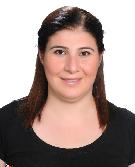 EDA YAŞA ÖZELTÜRKAYEDA YAŞA ÖZELTÜRKAYEDA YAŞA ÖZELTÜRKAYEDA YAŞA ÖZELTÜRKAYEDA YAŞA ÖZELTÜRKAYEDA YAŞA ÖZELTÜRKAYEDA YAŞA ÖZELTÜRKAYEDA YAŞA ÖZELTÜRKAYEDA YAŞA ÖZELTÜRKAYEDA YAŞA ÖZELTÜRKAYEDA YAŞA ÖZELTÜRKAYEDA YAŞA ÖZELTÜRKAYEDA YAŞA ÖZELTÜRKAYEDA YAŞA ÖZELTÜRKAYEDA YAŞA ÖZELTÜRKAYEDA YAŞA ÖZELTÜRKAYEDA YAŞA ÖZELTÜRKAYEDA YAŞA ÖZELTÜRKAYEDA YAŞA ÖZELTÜRKAYEDA YAŞA ÖZELTÜRKAYEDA YAŞA ÖZELTÜRKAYEDA YAŞA ÖZELTÜRKAYEDA YAŞA ÖZELTÜRKAYEDA YAŞA ÖZELTÜRKAYEDA YAŞA ÖZELTÜRKAYEDA YAŞA ÖZELTÜRKAYEDA YAŞA ÖZELTÜRKAYEDA YAŞA ÖZELTÜRKAYEDA YAŞA ÖZELTÜRKAYEDA YAŞA ÖZELTÜRKAYEDA YAŞA ÖZELTÜRKAYEDA YAŞA ÖZELTÜRKAYEDA YAŞA ÖZELTÜRKAYEDA YAŞA ÖZELTÜRKAYEDA YAŞA ÖZELTÜRKAYEDA YAŞA ÖZELTÜRKAYEDA YAŞA ÖZELTÜRKAYEDA YAŞA ÖZELTÜRKAYEDA YAŞA ÖZELTÜRKAYPROFESÖRPROFESÖRPROFESÖRPROFESÖRPROFESÖRPROFESÖRPROFESÖRPROFESÖRPROFESÖRPROFESÖRPROFESÖRPROFESÖRPROFESÖRPROFESÖRPROFESÖRPROFESÖRPROFESÖRPROFESÖRPROFESÖRPROFESÖRPROFESÖRPROFESÖRPROFESÖRPROFESÖRPROFESÖRPROFESÖRPROFESÖRPROFESÖRPROFESÖRPROFESÖRPROFESÖRPROFESÖRPROFESÖRPROFESÖRPROFESÖRPROFESÖRPROFESÖRPROFESÖRPROFESÖRE-Posta AdresiE-Posta AdresiE-Posta AdresiE-Posta AdresiE-Posta AdresiE-Posta AdresiE-Posta AdresiE-Posta AdresiE-Posta AdresiE-Posta AdresiE-Posta AdresiE-Posta AdresiE-Posta AdresiE-Posta AdresiE-Posta AdresiE-Posta AdresiE-Posta AdresiE-Posta AdresiE-Posta AdresiE-Posta AdresiE-Posta AdresiE-Posta AdresiE-Posta AdresiE-Posta AdresiE-Posta AdresiE-Posta AdresiE-Posta AdresiE-Posta AdresiE-Posta AdresiE-Posta AdresiE-Posta Adresi::edayasa@cag.edu.tredayasa@cag.edu.tredayasa@cag.edu.tredayasa@cag.edu.tredayasa@cag.edu.tredayasa@cag.edu.tredayasa@cag.edu.tredayasa@cag.edu.tredayasa@cag.edu.tredayasa@cag.edu.tredayasa@cag.edu.tredayasa@cag.edu.tredayasa@cag.edu.tredayasa@cag.edu.tredayasa@cag.edu.tredayasa@cag.edu.tredayasa@cag.edu.tredayasa@cag.edu.tredayasa@cag.edu.tredayasa@cag.edu.trTelefon (İş)Telefon (İş)Telefon (İş)Telefon (İş)Telefon (İş)Telefon (İş)Telefon (İş)Telefon (İş)Telefon (İş)Telefon (İş)Telefon (İş)Telefon (İş)Telefon (İş)Telefon (İş)Telefon (İş)Telefon (İş)Telefon (İş)Telefon (İş)Telefon (İş)Telefon (İş)Telefon (İş)Telefon (İş)Telefon (İş)Telefon (İş)Telefon (İş)Telefon (İş)Telefon (İş)Telefon (İş)Telefon (İş)Telefon (İş)Telefon (İş)::3246514800-3246514800-3246514800-3246514800-3246514800-3246514800-3246514800-3246514800-3246514800-3246514800-3246514800-3246514800-3246514800-3246514800-3246514800-3246514800-3246514800-3246514800-3246514800-3246514800-Telefon (Cep)Telefon (Cep)Telefon (Cep)Telefon (Cep)Telefon (Cep)Telefon (Cep)Telefon (Cep)Telefon (Cep)Telefon (Cep)Telefon (Cep)Telefon (Cep)Telefon (Cep)Telefon (Cep)Telefon (Cep)Telefon (Cep)Telefon (Cep)Telefon (Cep)Telefon (Cep)Telefon (Cep)Telefon (Cep)Telefon (Cep)Telefon (Cep)Telefon (Cep)Telefon (Cep)Telefon (Cep)Telefon (Cep)Telefon (Cep)Telefon (Cep)Telefon (Cep)Telefon (Cep)Telefon (Cep)::Telefon (Cep)Telefon (Cep)Telefon (Cep)Telefon (Cep)Telefon (Cep)Telefon (Cep)Telefon (Cep)Telefon (Cep)Telefon (Cep)Telefon (Cep)Telefon (Cep)Telefon (Cep)Telefon (Cep)Telefon (Cep)Telefon (Cep)Telefon (Cep)Telefon (Cep)Telefon (Cep)Telefon (Cep)Telefon (Cep)Telefon (Cep)Telefon (Cep)Telefon (Cep)Telefon (Cep)Telefon (Cep)Telefon (Cep)Telefon (Cep)Telefon (Cep)Telefon (Cep)Telefon (Cep)Telefon (Cep)::Çağ Üniversitesi Meslek Yüksekokulu Müdürlüğü Adana- Mersin Karayolu üzeri Yasar Bayboğan Kampüsü -Yenice-Tarsus-MERSİNÇağ Üniversitesi Meslek Yüksekokulu Müdürlüğü Adana- Mersin Karayolu üzeri Yasar Bayboğan Kampüsü -Yenice-Tarsus-MERSİNÇağ Üniversitesi Meslek Yüksekokulu Müdürlüğü Adana- Mersin Karayolu üzeri Yasar Bayboğan Kampüsü -Yenice-Tarsus-MERSİNÇağ Üniversitesi Meslek Yüksekokulu Müdürlüğü Adana- Mersin Karayolu üzeri Yasar Bayboğan Kampüsü -Yenice-Tarsus-MERSİNÇağ Üniversitesi Meslek Yüksekokulu Müdürlüğü Adana- Mersin Karayolu üzeri Yasar Bayboğan Kampüsü -Yenice-Tarsus-MERSİNÇağ Üniversitesi Meslek Yüksekokulu Müdürlüğü Adana- Mersin Karayolu üzeri Yasar Bayboğan Kampüsü -Yenice-Tarsus-MERSİNÇağ Üniversitesi Meslek Yüksekokulu Müdürlüğü Adana- Mersin Karayolu üzeri Yasar Bayboğan Kampüsü -Yenice-Tarsus-MERSİNÇağ Üniversitesi Meslek Yüksekokulu Müdürlüğü Adana- Mersin Karayolu üzeri Yasar Bayboğan Kampüsü -Yenice-Tarsus-MERSİNÇağ Üniversitesi Meslek Yüksekokulu Müdürlüğü Adana- Mersin Karayolu üzeri Yasar Bayboğan Kampüsü -Yenice-Tarsus-MERSİNÇağ Üniversitesi Meslek Yüksekokulu Müdürlüğü Adana- Mersin Karayolu üzeri Yasar Bayboğan Kampüsü -Yenice-Tarsus-MERSİNÇağ Üniversitesi Meslek Yüksekokulu Müdürlüğü Adana- Mersin Karayolu üzeri Yasar Bayboğan Kampüsü -Yenice-Tarsus-MERSİNÇağ Üniversitesi Meslek Yüksekokulu Müdürlüğü Adana- Mersin Karayolu üzeri Yasar Bayboğan Kampüsü -Yenice-Tarsus-MERSİNÇağ Üniversitesi Meslek Yüksekokulu Müdürlüğü Adana- Mersin Karayolu üzeri Yasar Bayboğan Kampüsü -Yenice-Tarsus-MERSİNÇağ Üniversitesi Meslek Yüksekokulu Müdürlüğü Adana- Mersin Karayolu üzeri Yasar Bayboğan Kampüsü -Yenice-Tarsus-MERSİNÇağ Üniversitesi Meslek Yüksekokulu Müdürlüğü Adana- Mersin Karayolu üzeri Yasar Bayboğan Kampüsü -Yenice-Tarsus-MERSİNÇağ Üniversitesi Meslek Yüksekokulu Müdürlüğü Adana- Mersin Karayolu üzeri Yasar Bayboğan Kampüsü -Yenice-Tarsus-MERSİNÇağ Üniversitesi Meslek Yüksekokulu Müdürlüğü Adana- Mersin Karayolu üzeri Yasar Bayboğan Kampüsü -Yenice-Tarsus-MERSİNÇağ Üniversitesi Meslek Yüksekokulu Müdürlüğü Adana- Mersin Karayolu üzeri Yasar Bayboğan Kampüsü -Yenice-Tarsus-MERSİNÇağ Üniversitesi Meslek Yüksekokulu Müdürlüğü Adana- Mersin Karayolu üzeri Yasar Bayboğan Kampüsü -Yenice-Tarsus-MERSİNÇağ Üniversitesi Meslek Yüksekokulu Müdürlüğü Adana- Mersin Karayolu üzeri Yasar Bayboğan Kampüsü -Yenice-Tarsus-MERSİNÇağ Üniversitesi Meslek Yüksekokulu Müdürlüğü Adana- Mersin Karayolu üzeri Yasar Bayboğan Kampüsü -Yenice-Tarsus-MERSİNÇağ Üniversitesi Meslek Yüksekokulu Müdürlüğü Adana- Mersin Karayolu üzeri Yasar Bayboğan Kampüsü -Yenice-Tarsus-MERSİNÇağ Üniversitesi Meslek Yüksekokulu Müdürlüğü Adana- Mersin Karayolu üzeri Yasar Bayboğan Kampüsü -Yenice-Tarsus-MERSİNÇağ Üniversitesi Meslek Yüksekokulu Müdürlüğü Adana- Mersin Karayolu üzeri Yasar Bayboğan Kampüsü -Yenice-Tarsus-MERSİNÇağ Üniversitesi Meslek Yüksekokulu Müdürlüğü Adana- Mersin Karayolu üzeri Yasar Bayboğan Kampüsü -Yenice-Tarsus-MERSİNÇağ Üniversitesi Meslek Yüksekokulu Müdürlüğü Adana- Mersin Karayolu üzeri Yasar Bayboğan Kampüsü -Yenice-Tarsus-MERSİNÇağ Üniversitesi Meslek Yüksekokulu Müdürlüğü Adana- Mersin Karayolu üzeri Yasar Bayboğan Kampüsü -Yenice-Tarsus-MERSİNÇağ Üniversitesi Meslek Yüksekokulu Müdürlüğü Adana- Mersin Karayolu üzeri Yasar Bayboğan Kampüsü -Yenice-Tarsus-MERSİNÇağ Üniversitesi Meslek Yüksekokulu Müdürlüğü Adana- Mersin Karayolu üzeri Yasar Bayboğan Kampüsü -Yenice-Tarsus-MERSİNÇağ Üniversitesi Meslek Yüksekokulu Müdürlüğü Adana- Mersin Karayolu üzeri Yasar Bayboğan Kampüsü -Yenice-Tarsus-MERSİNÇağ Üniversitesi Meslek Yüksekokulu Müdürlüğü Adana- Mersin Karayolu üzeri Yasar Bayboğan Kampüsü -Yenice-Tarsus-MERSİNÇağ Üniversitesi Meslek Yüksekokulu Müdürlüğü Adana- Mersin Karayolu üzeri Yasar Bayboğan Kampüsü -Yenice-Tarsus-MERSİNÇağ Üniversitesi Meslek Yüksekokulu Müdürlüğü Adana- Mersin Karayolu üzeri Yasar Bayboğan Kampüsü -Yenice-Tarsus-MERSİNÇağ Üniversitesi Meslek Yüksekokulu Müdürlüğü Adana- Mersin Karayolu üzeri Yasar Bayboğan Kampüsü -Yenice-Tarsus-MERSİNÇağ Üniversitesi Meslek Yüksekokulu Müdürlüğü Adana- Mersin Karayolu üzeri Yasar Bayboğan Kampüsü -Yenice-Tarsus-MERSİNÇağ Üniversitesi Meslek Yüksekokulu Müdürlüğü Adana- Mersin Karayolu üzeri Yasar Bayboğan Kampüsü -Yenice-Tarsus-MERSİNÇağ Üniversitesi Meslek Yüksekokulu Müdürlüğü Adana- Mersin Karayolu üzeri Yasar Bayboğan Kampüsü -Yenice-Tarsus-MERSİNÇağ Üniversitesi Meslek Yüksekokulu Müdürlüğü Adana- Mersin Karayolu üzeri Yasar Bayboğan Kampüsü -Yenice-Tarsus-MERSİNÇağ Üniversitesi Meslek Yüksekokulu Müdürlüğü Adana- Mersin Karayolu üzeri Yasar Bayboğan Kampüsü -Yenice-Tarsus-MERSİNÇağ Üniversitesi Meslek Yüksekokulu Müdürlüğü Adana- Mersin Karayolu üzeri Yasar Bayboğan Kampüsü -Yenice-Tarsus-MERSİNÇağ Üniversitesi Meslek Yüksekokulu Müdürlüğü Adana- Mersin Karayolu üzeri Yasar Bayboğan Kampüsü -Yenice-Tarsus-MERSİNÇağ Üniversitesi Meslek Yüksekokulu Müdürlüğü Adana- Mersin Karayolu üzeri Yasar Bayboğan Kampüsü -Yenice-Tarsus-MERSİNÇağ Üniversitesi Meslek Yüksekokulu Müdürlüğü Adana- Mersin Karayolu üzeri Yasar Bayboğan Kampüsü -Yenice-Tarsus-MERSİNÇağ Üniversitesi Meslek Yüksekokulu Müdürlüğü Adana- Mersin Karayolu üzeri Yasar Bayboğan Kampüsü -Yenice-Tarsus-MERSİNÇağ Üniversitesi Meslek Yüksekokulu Müdürlüğü Adana- Mersin Karayolu üzeri Yasar Bayboğan Kampüsü -Yenice-Tarsus-MERSİNÇağ Üniversitesi Meslek Yüksekokulu Müdürlüğü Adana- Mersin Karayolu üzeri Yasar Bayboğan Kampüsü -Yenice-Tarsus-MERSİNÇağ Üniversitesi Meslek Yüksekokulu Müdürlüğü Adana- Mersin Karayolu üzeri Yasar Bayboğan Kampüsü -Yenice-Tarsus-MERSİNÇağ Üniversitesi Meslek Yüksekokulu Müdürlüğü Adana- Mersin Karayolu üzeri Yasar Bayboğan Kampüsü -Yenice-Tarsus-MERSİNÇağ Üniversitesi Meslek Yüksekokulu Müdürlüğü Adana- Mersin Karayolu üzeri Yasar Bayboğan Kampüsü -Yenice-Tarsus-MERSİNÇağ Üniversitesi Meslek Yüksekokulu Müdürlüğü Adana- Mersin Karayolu üzeri Yasar Bayboğan Kampüsü -Yenice-Tarsus-MERSİNÇağ Üniversitesi Meslek Yüksekokulu Müdürlüğü Adana- Mersin Karayolu üzeri Yasar Bayboğan Kampüsü -Yenice-Tarsus-MERSİNÇağ Üniversitesi Meslek Yüksekokulu Müdürlüğü Adana- Mersin Karayolu üzeri Yasar Bayboğan Kampüsü -Yenice-Tarsus-MERSİNÇağ Üniversitesi Meslek Yüksekokulu Müdürlüğü Adana- Mersin Karayolu üzeri Yasar Bayboğan Kampüsü -Yenice-Tarsus-MERSİNÇağ Üniversitesi Meslek Yüksekokulu Müdürlüğü Adana- Mersin Karayolu üzeri Yasar Bayboğan Kampüsü -Yenice-Tarsus-MERSİNÇağ Üniversitesi Meslek Yüksekokulu Müdürlüğü Adana- Mersin Karayolu üzeri Yasar Bayboğan Kampüsü -Yenice-Tarsus-MERSİNÇağ Üniversitesi Meslek Yüksekokulu Müdürlüğü Adana- Mersin Karayolu üzeri Yasar Bayboğan Kampüsü -Yenice-Tarsus-MERSİNÇağ Üniversitesi Meslek Yüksekokulu Müdürlüğü Adana- Mersin Karayolu üzeri Yasar Bayboğan Kampüsü -Yenice-Tarsus-MERSİNÇağ Üniversitesi Meslek Yüksekokulu Müdürlüğü Adana- Mersin Karayolu üzeri Yasar Bayboğan Kampüsü -Yenice-Tarsus-MERSİNÇağ Üniversitesi Meslek Yüksekokulu Müdürlüğü Adana- Mersin Karayolu üzeri Yasar Bayboğan Kampüsü -Yenice-Tarsus-MERSİNÇağ Üniversitesi Meslek Yüksekokulu Müdürlüğü Adana- Mersin Karayolu üzeri Yasar Bayboğan Kampüsü -Yenice-Tarsus-MERSİNÖğrenim BilgisiÖğrenim BilgisiÖğrenim BilgisiÖğrenim BilgisiÖğrenim BilgisiÖğrenim BilgisiÖğrenim BilgisiÖğrenim BilgisiÖğrenim BilgisiÖğrenim BilgisiÖğrenim BilgisiÖğrenim BilgisiÖğrenim BilgisiÖğrenim BilgisiÖğrenim BilgisiÖğrenim BilgisiÖğrenim BilgisiÖğrenim BilgisiÖğrenim BilgisiÖğrenim BilgisiÖğrenim BilgisiÖğrenim BilgisiÖğrenim BilgisiÖğrenim BilgisiÖğrenim BilgisiÖğrenim BilgisiÖğrenim BilgisiÖğrenim BilgisiÖğrenim BilgisiÖğrenim BilgisiÖğrenim BilgisiÖğrenim BilgisiÖğrenim BilgisiÖğrenim BilgisiÖğrenim BilgisiÖğrenim BilgisiDoktoraDoktoraDoktoraDoktoraDoktoraDoktoraDoktoraDoktoraDoktoraDoktoraDoktoraDoktoraDoktoraDoktoraDoktoraDoktoraDoktoraDoktoraDoktoraDoktoraÇUKUROVA ÜNİVERSİTESİÇUKUROVA ÜNİVERSİTESİÇUKUROVA ÜNİVERSİTESİÇUKUROVA ÜNİVERSİTESİÇUKUROVA ÜNİVERSİTESİÇUKUROVA ÜNİVERSİTESİÇUKUROVA ÜNİVERSİTESİÇUKUROVA ÜNİVERSİTESİÇUKUROVA ÜNİVERSİTESİÇUKUROVA ÜNİVERSİTESİÇUKUROVA ÜNİVERSİTESİÇUKUROVA ÜNİVERSİTESİÇUKUROVA ÜNİVERSİTESİÇUKUROVA ÜNİVERSİTESİÇUKUROVA ÜNİVERSİTESİÇUKUROVA ÜNİVERSİTESİÇUKUROVA ÜNİVERSİTESİÇUKUROVA ÜNİVERSİTESİÇUKUROVA ÜNİVERSİTESİÇUKUROVA ÜNİVERSİTESİÇUKUROVA ÜNİVERSİTESİÇUKUROVA ÜNİVERSİTESİÇUKUROVA ÜNİVERSİTESİDoktoraDoktoraDoktoraDoktoraDoktoraDoktoraDoktoraDoktoraDoktoraDoktoraDoktoraDoktoraDoktoraDoktoraDoktoraDoktoraDoktoraDoktoraDoktoraDoktoraSOSYAL BİLİMLER ENSTİTÜSÜ/PAZARLAMA (DR)SOSYAL BİLİMLER ENSTİTÜSÜ/PAZARLAMA (DR)SOSYAL BİLİMLER ENSTİTÜSÜ/PAZARLAMA (DR)SOSYAL BİLİMLER ENSTİTÜSÜ/PAZARLAMA (DR)SOSYAL BİLİMLER ENSTİTÜSÜ/PAZARLAMA (DR)SOSYAL BİLİMLER ENSTİTÜSÜ/PAZARLAMA (DR)SOSYAL BİLİMLER ENSTİTÜSÜ/PAZARLAMA (DR)SOSYAL BİLİMLER ENSTİTÜSÜ/PAZARLAMA (DR)SOSYAL BİLİMLER ENSTİTÜSÜ/PAZARLAMA (DR)SOSYAL BİLİMLER ENSTİTÜSÜ/PAZARLAMA (DR)SOSYAL BİLİMLER ENSTİTÜSÜ/PAZARLAMA (DR)SOSYAL BİLİMLER ENSTİTÜSÜ/PAZARLAMA (DR)SOSYAL BİLİMLER ENSTİTÜSÜ/PAZARLAMA (DR)SOSYAL BİLİMLER ENSTİTÜSÜ/PAZARLAMA (DR)SOSYAL BİLİMLER ENSTİTÜSÜ/PAZARLAMA (DR)SOSYAL BİLİMLER ENSTİTÜSÜ/PAZARLAMA (DR)SOSYAL BİLİMLER ENSTİTÜSÜ/PAZARLAMA (DR)SOSYAL BİLİMLER ENSTİTÜSÜ/PAZARLAMA (DR)SOSYAL BİLİMLER ENSTİTÜSÜ/PAZARLAMA (DR)SOSYAL BİLİMLER ENSTİTÜSÜ/PAZARLAMA (DR)SOSYAL BİLİMLER ENSTİTÜSÜ/PAZARLAMA (DR)SOSYAL BİLİMLER ENSTİTÜSÜ/PAZARLAMA (DR)SOSYAL BİLİMLER ENSTİTÜSÜ/PAZARLAMA (DR)SOSYAL BİLİMLER ENSTİTÜSÜ/PAZARLAMA (DR)SOSYAL BİLİMLER ENSTİTÜSÜ/PAZARLAMA (DR)SOSYAL BİLİMLER ENSTİTÜSÜ/PAZARLAMA (DR)SOSYAL BİLİMLER ENSTİTÜSÜ/PAZARLAMA (DR)SOSYAL BİLİMLER ENSTİTÜSÜ/PAZARLAMA (DR)SOSYAL BİLİMLER ENSTİTÜSÜ/PAZARLAMA (DR)SOSYAL BİLİMLER ENSTİTÜSÜ/PAZARLAMA (DR)SOSYAL BİLİMLER ENSTİTÜSÜ/PAZARLAMA (DR)SOSYAL BİLİMLER ENSTİTÜSÜ/PAZARLAMA (DR)SOSYAL BİLİMLER ENSTİTÜSÜ/PAZARLAMA (DR)SOSYAL BİLİMLER ENSTİTÜSÜ/PAZARLAMA (DR)SOSYAL BİLİMLER ENSTİTÜSÜ/PAZARLAMA (DR)SOSYAL BİLİMLER ENSTİTÜSÜ/PAZARLAMA (DR)SOSYAL BİLİMLER ENSTİTÜSÜ/PAZARLAMA (DR)SOSYAL BİLİMLER ENSTİTÜSÜ/PAZARLAMA (DR)SOSYAL BİLİMLER ENSTİTÜSÜ/PAZARLAMA (DR)SOSYAL BİLİMLER ENSTİTÜSÜ/PAZARLAMA (DR)SOSYAL BİLİMLER ENSTİTÜSÜ/PAZARLAMA (DR)SOSYAL BİLİMLER ENSTİTÜSÜ/PAZARLAMA (DR)SOSYAL BİLİMLER ENSTİTÜSÜ/PAZARLAMA (DR)SOSYAL BİLİMLER ENSTİTÜSÜ/PAZARLAMA (DR)SOSYAL BİLİMLER ENSTİTÜSÜ/PAZARLAMA (DR)SOSYAL BİLİMLER ENSTİTÜSÜ/PAZARLAMA (DR)20062006200620062006200620062006200620062006200620062006200620062006200620062006SOSYAL BİLİMLER ENSTİTÜSÜ/PAZARLAMA (DR)SOSYAL BİLİMLER ENSTİTÜSÜ/PAZARLAMA (DR)SOSYAL BİLİMLER ENSTİTÜSÜ/PAZARLAMA (DR)SOSYAL BİLİMLER ENSTİTÜSÜ/PAZARLAMA (DR)SOSYAL BİLİMLER ENSTİTÜSÜ/PAZARLAMA (DR)SOSYAL BİLİMLER ENSTİTÜSÜ/PAZARLAMA (DR)SOSYAL BİLİMLER ENSTİTÜSÜ/PAZARLAMA (DR)SOSYAL BİLİMLER ENSTİTÜSÜ/PAZARLAMA (DR)SOSYAL BİLİMLER ENSTİTÜSÜ/PAZARLAMA (DR)SOSYAL BİLİMLER ENSTİTÜSÜ/PAZARLAMA (DR)SOSYAL BİLİMLER ENSTİTÜSÜ/PAZARLAMA (DR)SOSYAL BİLİMLER ENSTİTÜSÜ/PAZARLAMA (DR)SOSYAL BİLİMLER ENSTİTÜSÜ/PAZARLAMA (DR)SOSYAL BİLİMLER ENSTİTÜSÜ/PAZARLAMA (DR)SOSYAL BİLİMLER ENSTİTÜSÜ/PAZARLAMA (DR)SOSYAL BİLİMLER ENSTİTÜSÜ/PAZARLAMA (DR)SOSYAL BİLİMLER ENSTİTÜSÜ/PAZARLAMA (DR)SOSYAL BİLİMLER ENSTİTÜSÜ/PAZARLAMA (DR)SOSYAL BİLİMLER ENSTİTÜSÜ/PAZARLAMA (DR)SOSYAL BİLİMLER ENSTİTÜSÜ/PAZARLAMA (DR)SOSYAL BİLİMLER ENSTİTÜSÜ/PAZARLAMA (DR)SOSYAL BİLİMLER ENSTİTÜSÜ/PAZARLAMA (DR)SOSYAL BİLİMLER ENSTİTÜSÜ/PAZARLAMA (DR)29/Haziran/201229/Haziran/201229/Haziran/201229/Haziran/201229/Haziran/201229/Haziran/201229/Haziran/201229/Haziran/201229/Haziran/201229/Haziran/201229/Haziran/201229/Haziran/201229/Haziran/201229/Haziran/201229/Haziran/201229/Haziran/201229/Haziran/201229/Haziran/201229/Haziran/201229/Haziran/2012SOSYAL BİLİMLER ENSTİTÜSÜ/PAZARLAMA (DR)SOSYAL BİLİMLER ENSTİTÜSÜ/PAZARLAMA (DR)SOSYAL BİLİMLER ENSTİTÜSÜ/PAZARLAMA (DR)SOSYAL BİLİMLER ENSTİTÜSÜ/PAZARLAMA (DR)SOSYAL BİLİMLER ENSTİTÜSÜ/PAZARLAMA (DR)SOSYAL BİLİMLER ENSTİTÜSÜ/PAZARLAMA (DR)SOSYAL BİLİMLER ENSTİTÜSÜ/PAZARLAMA (DR)SOSYAL BİLİMLER ENSTİTÜSÜ/PAZARLAMA (DR)SOSYAL BİLİMLER ENSTİTÜSÜ/PAZARLAMA (DR)SOSYAL BİLİMLER ENSTİTÜSÜ/PAZARLAMA (DR)SOSYAL BİLİMLER ENSTİTÜSÜ/PAZARLAMA (DR)SOSYAL BİLİMLER ENSTİTÜSÜ/PAZARLAMA (DR)SOSYAL BİLİMLER ENSTİTÜSÜ/PAZARLAMA (DR)SOSYAL BİLİMLER ENSTİTÜSÜ/PAZARLAMA (DR)SOSYAL BİLİMLER ENSTİTÜSÜ/PAZARLAMA (DR)SOSYAL BİLİMLER ENSTİTÜSÜ/PAZARLAMA (DR)SOSYAL BİLİMLER ENSTİTÜSÜ/PAZARLAMA (DR)SOSYAL BİLİMLER ENSTİTÜSÜ/PAZARLAMA (DR)SOSYAL BİLİMLER ENSTİTÜSÜ/PAZARLAMA (DR)SOSYAL BİLİMLER ENSTİTÜSÜ/PAZARLAMA (DR)SOSYAL BİLİMLER ENSTİTÜSÜ/PAZARLAMA (DR)SOSYAL BİLİMLER ENSTİTÜSÜ/PAZARLAMA (DR)SOSYAL BİLİMLER ENSTİTÜSÜ/PAZARLAMA (DR)29/Haziran/201229/Haziran/201229/Haziran/201229/Haziran/201229/Haziran/201229/Haziran/201229/Haziran/201229/Haziran/201229/Haziran/201229/Haziran/201229/Haziran/201229/Haziran/201229/Haziran/201229/Haziran/201229/Haziran/201229/Haziran/201229/Haziran/201229/Haziran/201229/Haziran/201229/Haziran/2012Tez adı: Sağlık sektöründe hizmet kalitesi, müşteri memnuniyeti ve bağlılık ilişkisi: Devlet, özel ve üniversite hastaneleri karşılaştırması (2012) Tez Danışmanı:(PROF. DR. FATMA DEMİRCİ OREL)Tez adı: Sağlık sektöründe hizmet kalitesi, müşteri memnuniyeti ve bağlılık ilişkisi: Devlet, özel ve üniversite hastaneleri karşılaştırması (2012) Tez Danışmanı:(PROF. DR. FATMA DEMİRCİ OREL)Tez adı: Sağlık sektöründe hizmet kalitesi, müşteri memnuniyeti ve bağlılık ilişkisi: Devlet, özel ve üniversite hastaneleri karşılaştırması (2012) Tez Danışmanı:(PROF. DR. FATMA DEMİRCİ OREL)Tez adı: Sağlık sektöründe hizmet kalitesi, müşteri memnuniyeti ve bağlılık ilişkisi: Devlet, özel ve üniversite hastaneleri karşılaştırması (2012) Tez Danışmanı:(PROF. DR. FATMA DEMİRCİ OREL)Tez adı: Sağlık sektöründe hizmet kalitesi, müşteri memnuniyeti ve bağlılık ilişkisi: Devlet, özel ve üniversite hastaneleri karşılaştırması (2012) Tez Danışmanı:(PROF. DR. FATMA DEMİRCİ OREL)Tez adı: Sağlık sektöründe hizmet kalitesi, müşteri memnuniyeti ve bağlılık ilişkisi: Devlet, özel ve üniversite hastaneleri karşılaştırması (2012) Tez Danışmanı:(PROF. DR. FATMA DEMİRCİ OREL)Tez adı: Sağlık sektöründe hizmet kalitesi, müşteri memnuniyeti ve bağlılık ilişkisi: Devlet, özel ve üniversite hastaneleri karşılaştırması (2012) Tez Danışmanı:(PROF. DR. FATMA DEMİRCİ OREL)Tez adı: Sağlık sektöründe hizmet kalitesi, müşteri memnuniyeti ve bağlılık ilişkisi: Devlet, özel ve üniversite hastaneleri karşılaştırması (2012) Tez Danışmanı:(PROF. DR. FATMA DEMİRCİ OREL)Tez adı: Sağlık sektöründe hizmet kalitesi, müşteri memnuniyeti ve bağlılık ilişkisi: Devlet, özel ve üniversite hastaneleri karşılaştırması (2012) Tez Danışmanı:(PROF. DR. FATMA DEMİRCİ OREL)Tez adı: Sağlık sektöründe hizmet kalitesi, müşteri memnuniyeti ve bağlılık ilişkisi: Devlet, özel ve üniversite hastaneleri karşılaştırması (2012) Tez Danışmanı:(PROF. DR. FATMA DEMİRCİ OREL)Tez adı: Sağlık sektöründe hizmet kalitesi, müşteri memnuniyeti ve bağlılık ilişkisi: Devlet, özel ve üniversite hastaneleri karşılaştırması (2012) Tez Danışmanı:(PROF. DR. FATMA DEMİRCİ OREL)Tez adı: Sağlık sektöründe hizmet kalitesi, müşteri memnuniyeti ve bağlılık ilişkisi: Devlet, özel ve üniversite hastaneleri karşılaştırması (2012) Tez Danışmanı:(PROF. DR. FATMA DEMİRCİ OREL)Tez adı: Sağlık sektöründe hizmet kalitesi, müşteri memnuniyeti ve bağlılık ilişkisi: Devlet, özel ve üniversite hastaneleri karşılaştırması (2012) Tez Danışmanı:(PROF. DR. FATMA DEMİRCİ OREL)Tez adı: Sağlık sektöründe hizmet kalitesi, müşteri memnuniyeti ve bağlılık ilişkisi: Devlet, özel ve üniversite hastaneleri karşılaştırması (2012) Tez Danışmanı:(PROF. DR. FATMA DEMİRCİ OREL)Tez adı: Sağlık sektöründe hizmet kalitesi, müşteri memnuniyeti ve bağlılık ilişkisi: Devlet, özel ve üniversite hastaneleri karşılaştırması (2012) Tez Danışmanı:(PROF. DR. FATMA DEMİRCİ OREL)Tez adı: Sağlık sektöründe hizmet kalitesi, müşteri memnuniyeti ve bağlılık ilişkisi: Devlet, özel ve üniversite hastaneleri karşılaştırması (2012) Tez Danışmanı:(PROF. DR. FATMA DEMİRCİ OREL)Tez adı: Sağlık sektöründe hizmet kalitesi, müşteri memnuniyeti ve bağlılık ilişkisi: Devlet, özel ve üniversite hastaneleri karşılaştırması (2012) Tez Danışmanı:(PROF. DR. FATMA DEMİRCİ OREL)Tez adı: Sağlık sektöründe hizmet kalitesi, müşteri memnuniyeti ve bağlılık ilişkisi: Devlet, özel ve üniversite hastaneleri karşılaştırması (2012) Tez Danışmanı:(PROF. DR. FATMA DEMİRCİ OREL)Tez adı: Sağlık sektöründe hizmet kalitesi, müşteri memnuniyeti ve bağlılık ilişkisi: Devlet, özel ve üniversite hastaneleri karşılaştırması (2012) Tez Danışmanı:(PROF. DR. FATMA DEMİRCİ OREL)Tez adı: Sağlık sektöründe hizmet kalitesi, müşteri memnuniyeti ve bağlılık ilişkisi: Devlet, özel ve üniversite hastaneleri karşılaştırması (2012) Tez Danışmanı:(PROF. DR. FATMA DEMİRCİ OREL)Tez adı: Sağlık sektöründe hizmet kalitesi, müşteri memnuniyeti ve bağlılık ilişkisi: Devlet, özel ve üniversite hastaneleri karşılaştırması (2012) Tez Danışmanı:(PROF. DR. FATMA DEMİRCİ OREL)Tez adı: Sağlık sektöründe hizmet kalitesi, müşteri memnuniyeti ve bağlılık ilişkisi: Devlet, özel ve üniversite hastaneleri karşılaştırması (2012) Tez Danışmanı:(PROF. DR. FATMA DEMİRCİ OREL)Tez adı: Sağlık sektöründe hizmet kalitesi, müşteri memnuniyeti ve bağlılık ilişkisi: Devlet, özel ve üniversite hastaneleri karşılaştırması (2012) Tez Danışmanı:(PROF. DR. FATMA DEMİRCİ OREL)Tez adı: Sağlık sektöründe hizmet kalitesi, müşteri memnuniyeti ve bağlılık ilişkisi: Devlet, özel ve üniversite hastaneleri karşılaştırması (2012) Tez Danışmanı:(PROF. DR. FATMA DEMİRCİ OREL)Tez adı: Sağlık sektöründe hizmet kalitesi, müşteri memnuniyeti ve bağlılık ilişkisi: Devlet, özel ve üniversite hastaneleri karşılaştırması (2012) Tez Danışmanı:(PROF. DR. FATMA DEMİRCİ OREL)Tez adı: Sağlık sektöründe hizmet kalitesi, müşteri memnuniyeti ve bağlılık ilişkisi: Devlet, özel ve üniversite hastaneleri karşılaştırması (2012) Tez Danışmanı:(PROF. DR. FATMA DEMİRCİ OREL)Tez adı: Sağlık sektöründe hizmet kalitesi, müşteri memnuniyeti ve bağlılık ilişkisi: Devlet, özel ve üniversite hastaneleri karşılaştırması (2012) Tez Danışmanı:(PROF. DR. FATMA DEMİRCİ OREL)Tez adı: Sağlık sektöründe hizmet kalitesi, müşteri memnuniyeti ve bağlılık ilişkisi: Devlet, özel ve üniversite hastaneleri karşılaştırması (2012) Tez Danışmanı:(PROF. DR. FATMA DEMİRCİ OREL)Tez adı: Sağlık sektöründe hizmet kalitesi, müşteri memnuniyeti ve bağlılık ilişkisi: Devlet, özel ve üniversite hastaneleri karşılaştırması (2012) Tez Danışmanı:(PROF. DR. FATMA DEMİRCİ OREL)Tez adı: Sağlık sektöründe hizmet kalitesi, müşteri memnuniyeti ve bağlılık ilişkisi: Devlet, özel ve üniversite hastaneleri karşılaştırması (2012) Tez Danışmanı:(PROF. DR. FATMA DEMİRCİ OREL)Tez adı: Sağlık sektöründe hizmet kalitesi, müşteri memnuniyeti ve bağlılık ilişkisi: Devlet, özel ve üniversite hastaneleri karşılaştırması (2012) Tez Danışmanı:(PROF. DR. FATMA DEMİRCİ OREL)Tez adı: Sağlık sektöründe hizmet kalitesi, müşteri memnuniyeti ve bağlılık ilişkisi: Devlet, özel ve üniversite hastaneleri karşılaştırması (2012) Tez Danışmanı:(PROF. DR. FATMA DEMİRCİ OREL)Tez adı: Sağlık sektöründe hizmet kalitesi, müşteri memnuniyeti ve bağlılık ilişkisi: Devlet, özel ve üniversite hastaneleri karşılaştırması (2012) Tez Danışmanı:(PROF. DR. FATMA DEMİRCİ OREL)Tez adı: Sağlık sektöründe hizmet kalitesi, müşteri memnuniyeti ve bağlılık ilişkisi: Devlet, özel ve üniversite hastaneleri karşılaştırması (2012) Tez Danışmanı:(PROF. DR. FATMA DEMİRCİ OREL)Tez adı: Sağlık sektöründe hizmet kalitesi, müşteri memnuniyeti ve bağlılık ilişkisi: Devlet, özel ve üniversite hastaneleri karşılaştırması (2012) Tez Danışmanı:(PROF. DR. FATMA DEMİRCİ OREL)Tez adı: Sağlık sektöründe hizmet kalitesi, müşteri memnuniyeti ve bağlılık ilişkisi: Devlet, özel ve üniversite hastaneleri karşılaştırması (2012) Tez Danışmanı:(PROF. DR. FATMA DEMİRCİ OREL)Tez adı: Sağlık sektöründe hizmet kalitesi, müşteri memnuniyeti ve bağlılık ilişkisi: Devlet, özel ve üniversite hastaneleri karşılaştırması (2012) Tez Danışmanı:(PROF. DR. FATMA DEMİRCİ OREL)Tez adı: Sağlık sektöründe hizmet kalitesi, müşteri memnuniyeti ve bağlılık ilişkisi: Devlet, özel ve üniversite hastaneleri karşılaştırması (2012) Tez Danışmanı:(PROF. DR. FATMA DEMİRCİ OREL)Tez adı: Sağlık sektöründe hizmet kalitesi, müşteri memnuniyeti ve bağlılık ilişkisi: Devlet, özel ve üniversite hastaneleri karşılaştırması (2012) Tez Danışmanı:(PROF. DR. FATMA DEMİRCİ OREL)Tez adı: Sağlık sektöründe hizmet kalitesi, müşteri memnuniyeti ve bağlılık ilişkisi: Devlet, özel ve üniversite hastaneleri karşılaştırması (2012) Tez Danışmanı:(PROF. DR. FATMA DEMİRCİ OREL)Tez adı: Sağlık sektöründe hizmet kalitesi, müşteri memnuniyeti ve bağlılık ilişkisi: Devlet, özel ve üniversite hastaneleri karşılaştırması (2012) Tez Danışmanı:(PROF. DR. FATMA DEMİRCİ OREL)Tez adı: Sağlık sektöründe hizmet kalitesi, müşteri memnuniyeti ve bağlılık ilişkisi: Devlet, özel ve üniversite hastaneleri karşılaştırması (2012) Tez Danışmanı:(PROF. DR. FATMA DEMİRCİ OREL)Tez adı: Sağlık sektöründe hizmet kalitesi, müşteri memnuniyeti ve bağlılık ilişkisi: Devlet, özel ve üniversite hastaneleri karşılaştırması (2012) Tez Danışmanı:(PROF. DR. FATMA DEMİRCİ OREL)Tez adı: Sağlık sektöründe hizmet kalitesi, müşteri memnuniyeti ve bağlılık ilişkisi: Devlet, özel ve üniversite hastaneleri karşılaştırması (2012) Tez Danışmanı:(PROF. DR. FATMA DEMİRCİ OREL)Tez adı: Sağlık sektöründe hizmet kalitesi, müşteri memnuniyeti ve bağlılık ilişkisi: Devlet, özel ve üniversite hastaneleri karşılaştırması (2012) Tez Danışmanı:(PROF. DR. FATMA DEMİRCİ OREL)Tez adı: Sağlık sektöründe hizmet kalitesi, müşteri memnuniyeti ve bağlılık ilişkisi: Devlet, özel ve üniversite hastaneleri karşılaştırması (2012) Tez Danışmanı:(PROF. DR. FATMA DEMİRCİ OREL)Tez adı: Sağlık sektöründe hizmet kalitesi, müşteri memnuniyeti ve bağlılık ilişkisi: Devlet, özel ve üniversite hastaneleri karşılaştırması (2012) Tez Danışmanı:(PROF. DR. FATMA DEMİRCİ OREL)Tez adı: Sağlık sektöründe hizmet kalitesi, müşteri memnuniyeti ve bağlılık ilişkisi: Devlet, özel ve üniversite hastaneleri karşılaştırması (2012) Tez Danışmanı:(PROF. DR. FATMA DEMİRCİ OREL)Tez adı: Sağlık sektöründe hizmet kalitesi, müşteri memnuniyeti ve bağlılık ilişkisi: Devlet, özel ve üniversite hastaneleri karşılaştırması (2012) Tez Danışmanı:(PROF. DR. FATMA DEMİRCİ OREL)Tez adı: Sağlık sektöründe hizmet kalitesi, müşteri memnuniyeti ve bağlılık ilişkisi: Devlet, özel ve üniversite hastaneleri karşılaştırması (2012) Tez Danışmanı:(PROF. DR. FATMA DEMİRCİ OREL)Tez adı: Sağlık sektöründe hizmet kalitesi, müşteri memnuniyeti ve bağlılık ilişkisi: Devlet, özel ve üniversite hastaneleri karşılaştırması (2012) Tez Danışmanı:(PROF. DR. FATMA DEMİRCİ OREL)Tez adı: Sağlık sektöründe hizmet kalitesi, müşteri memnuniyeti ve bağlılık ilişkisi: Devlet, özel ve üniversite hastaneleri karşılaştırması (2012) Tez Danışmanı:(PROF. DR. FATMA DEMİRCİ OREL)Tez adı: Sağlık sektöründe hizmet kalitesi, müşteri memnuniyeti ve bağlılık ilişkisi: Devlet, özel ve üniversite hastaneleri karşılaştırması (2012) Tez Danışmanı:(PROF. DR. FATMA DEMİRCİ OREL)Tez adı: Sağlık sektöründe hizmet kalitesi, müşteri memnuniyeti ve bağlılık ilişkisi: Devlet, özel ve üniversite hastaneleri karşılaştırması (2012) Tez Danışmanı:(PROF. DR. FATMA DEMİRCİ OREL)Tez adı: Sağlık sektöründe hizmet kalitesi, müşteri memnuniyeti ve bağlılık ilişkisi: Devlet, özel ve üniversite hastaneleri karşılaştırması (2012) Tez Danışmanı:(PROF. DR. FATMA DEMİRCİ OREL)Tez adı: Sağlık sektöründe hizmet kalitesi, müşteri memnuniyeti ve bağlılık ilişkisi: Devlet, özel ve üniversite hastaneleri karşılaştırması (2012) Tez Danışmanı:(PROF. DR. FATMA DEMİRCİ OREL)Tez adı: Sağlık sektöründe hizmet kalitesi, müşteri memnuniyeti ve bağlılık ilişkisi: Devlet, özel ve üniversite hastaneleri karşılaştırması (2012) Tez Danışmanı:(PROF. DR. FATMA DEMİRCİ OREL)Tez adı: Sağlık sektöründe hizmet kalitesi, müşteri memnuniyeti ve bağlılık ilişkisi: Devlet, özel ve üniversite hastaneleri karşılaştırması (2012) Tez Danışmanı:(PROF. DR. FATMA DEMİRCİ OREL)Tez adı: Sağlık sektöründe hizmet kalitesi, müşteri memnuniyeti ve bağlılık ilişkisi: Devlet, özel ve üniversite hastaneleri karşılaştırması (2012) Tez Danışmanı:(PROF. DR. FATMA DEMİRCİ OREL)Tez adı: Sağlık sektöründe hizmet kalitesi, müşteri memnuniyeti ve bağlılık ilişkisi: Devlet, özel ve üniversite hastaneleri karşılaştırması (2012) Tez Danışmanı:(PROF. DR. FATMA DEMİRCİ OREL)Tez adı: Sağlık sektöründe hizmet kalitesi, müşteri memnuniyeti ve bağlılık ilişkisi: Devlet, özel ve üniversite hastaneleri karşılaştırması (2012) Tez Danışmanı:(PROF. DR. FATMA DEMİRCİ OREL)Tez adı: Sağlık sektöründe hizmet kalitesi, müşteri memnuniyeti ve bağlılık ilişkisi: Devlet, özel ve üniversite hastaneleri karşılaştırması (2012) Tez Danışmanı:(PROF. DR. FATMA DEMİRCİ OREL)Tez adı: Sağlık sektöründe hizmet kalitesi, müşteri memnuniyeti ve bağlılık ilişkisi: Devlet, özel ve üniversite hastaneleri karşılaştırması (2012) Tez Danışmanı:(PROF. DR. FATMA DEMİRCİ OREL)Tez adı: Sağlık sektöründe hizmet kalitesi, müşteri memnuniyeti ve bağlılık ilişkisi: Devlet, özel ve üniversite hastaneleri karşılaştırması (2012) Tez Danışmanı:(PROF. DR. FATMA DEMİRCİ OREL)Tez adı: Sağlık sektöründe hizmet kalitesi, müşteri memnuniyeti ve bağlılık ilişkisi: Devlet, özel ve üniversite hastaneleri karşılaştırması (2012) Tez Danışmanı:(PROF. DR. FATMA DEMİRCİ OREL)Tez adı: Sağlık sektöründe hizmet kalitesi, müşteri memnuniyeti ve bağlılık ilişkisi: Devlet, özel ve üniversite hastaneleri karşılaştırması (2012) Tez Danışmanı:(PROF. DR. FATMA DEMİRCİ OREL)Tez adı: Sağlık sektöründe hizmet kalitesi, müşteri memnuniyeti ve bağlılık ilişkisi: Devlet, özel ve üniversite hastaneleri karşılaştırması (2012) Tez Danışmanı:(PROF. DR. FATMA DEMİRCİ OREL)Tez adı: Sağlık sektöründe hizmet kalitesi, müşteri memnuniyeti ve bağlılık ilişkisi: Devlet, özel ve üniversite hastaneleri karşılaştırması (2012) Tez Danışmanı:(PROF. DR. FATMA DEMİRCİ OREL)Tez adı: Sağlık sektöründe hizmet kalitesi, müşteri memnuniyeti ve bağlılık ilişkisi: Devlet, özel ve üniversite hastaneleri karşılaştırması (2012) Tez Danışmanı:(PROF. DR. FATMA DEMİRCİ OREL)Tez adı: Sağlık sektöründe hizmet kalitesi, müşteri memnuniyeti ve bağlılık ilişkisi: Devlet, özel ve üniversite hastaneleri karşılaştırması (2012) Tez Danışmanı:(PROF. DR. FATMA DEMİRCİ OREL)Tez adı: Sağlık sektöründe hizmet kalitesi, müşteri memnuniyeti ve bağlılık ilişkisi: Devlet, özel ve üniversite hastaneleri karşılaştırması (2012) Tez Danışmanı:(PROF. DR. FATMA DEMİRCİ OREL)Tez adı: Sağlık sektöründe hizmet kalitesi, müşteri memnuniyeti ve bağlılık ilişkisi: Devlet, özel ve üniversite hastaneleri karşılaştırması (2012) Tez Danışmanı:(PROF. DR. FATMA DEMİRCİ OREL)Tez adı: Sağlık sektöründe hizmet kalitesi, müşteri memnuniyeti ve bağlılık ilişkisi: Devlet, özel ve üniversite hastaneleri karşılaştırması (2012) Tez Danışmanı:(PROF. DR. FATMA DEMİRCİ OREL)Tez adı: Sağlık sektöründe hizmet kalitesi, müşteri memnuniyeti ve bağlılık ilişkisi: Devlet, özel ve üniversite hastaneleri karşılaştırması (2012) Tez Danışmanı:(PROF. DR. FATMA DEMİRCİ OREL)Tez adı: Sağlık sektöründe hizmet kalitesi, müşteri memnuniyeti ve bağlılık ilişkisi: Devlet, özel ve üniversite hastaneleri karşılaştırması (2012) Tez Danışmanı:(PROF. DR. FATMA DEMİRCİ OREL)Tez adı: Sağlık sektöründe hizmet kalitesi, müşteri memnuniyeti ve bağlılık ilişkisi: Devlet, özel ve üniversite hastaneleri karşılaştırması (2012) Tez Danışmanı:(PROF. DR. FATMA DEMİRCİ OREL)Tez adı: Sağlık sektöründe hizmet kalitesi, müşteri memnuniyeti ve bağlılık ilişkisi: Devlet, özel ve üniversite hastaneleri karşılaştırması (2012) Tez Danışmanı:(PROF. DR. FATMA DEMİRCİ OREL)Tez adı: Sağlık sektöründe hizmet kalitesi, müşteri memnuniyeti ve bağlılık ilişkisi: Devlet, özel ve üniversite hastaneleri karşılaştırması (2012) Tez Danışmanı:(PROF. DR. FATMA DEMİRCİ OREL)Tez adı: Sağlık sektöründe hizmet kalitesi, müşteri memnuniyeti ve bağlılık ilişkisi: Devlet, özel ve üniversite hastaneleri karşılaştırması (2012) Tez Danışmanı:(PROF. DR. FATMA DEMİRCİ OREL)Tez adı: Sağlık sektöründe hizmet kalitesi, müşteri memnuniyeti ve bağlılık ilişkisi: Devlet, özel ve üniversite hastaneleri karşılaştırması (2012) Tez Danışmanı:(PROF. DR. FATMA DEMİRCİ OREL)Tez adı: Sağlık sektöründe hizmet kalitesi, müşteri memnuniyeti ve bağlılık ilişkisi: Devlet, özel ve üniversite hastaneleri karşılaştırması (2012) Tez Danışmanı:(PROF. DR. FATMA DEMİRCİ OREL)Tez adı: Sağlık sektöründe hizmet kalitesi, müşteri memnuniyeti ve bağlılık ilişkisi: Devlet, özel ve üniversite hastaneleri karşılaştırması (2012) Tez Danışmanı:(PROF. DR. FATMA DEMİRCİ OREL)Tez adı: Sağlık sektöründe hizmet kalitesi, müşteri memnuniyeti ve bağlılık ilişkisi: Devlet, özel ve üniversite hastaneleri karşılaştırması (2012) Tez Danışmanı:(PROF. DR. FATMA DEMİRCİ OREL)Tez adı: Sağlık sektöründe hizmet kalitesi, müşteri memnuniyeti ve bağlılık ilişkisi: Devlet, özel ve üniversite hastaneleri karşılaştırması (2012) Tez Danışmanı:(PROF. DR. FATMA DEMİRCİ OREL)Tez adı: Sağlık sektöründe hizmet kalitesi, müşteri memnuniyeti ve bağlılık ilişkisi: Devlet, özel ve üniversite hastaneleri karşılaştırması (2012) Tez Danışmanı:(PROF. DR. FATMA DEMİRCİ OREL)Tez adı: Sağlık sektöründe hizmet kalitesi, müşteri memnuniyeti ve bağlılık ilişkisi: Devlet, özel ve üniversite hastaneleri karşılaştırması (2012) Tez Danışmanı:(PROF. DR. FATMA DEMİRCİ OREL)Tez adı: Sağlık sektöründe hizmet kalitesi, müşteri memnuniyeti ve bağlılık ilişkisi: Devlet, özel ve üniversite hastaneleri karşılaştırması (2012) Tez Danışmanı:(PROF. DR. FATMA DEMİRCİ OREL)Tez adı: Sağlık sektöründe hizmet kalitesi, müşteri memnuniyeti ve bağlılık ilişkisi: Devlet, özel ve üniversite hastaneleri karşılaştırması (2012) Tez Danışmanı:(PROF. DR. FATMA DEMİRCİ OREL)Tez adı: Sağlık sektöründe hizmet kalitesi, müşteri memnuniyeti ve bağlılık ilişkisi: Devlet, özel ve üniversite hastaneleri karşılaştırması (2012) Tez Danışmanı:(PROF. DR. FATMA DEMİRCİ OREL)Tez adı: Sağlık sektöründe hizmet kalitesi, müşteri memnuniyeti ve bağlılık ilişkisi: Devlet, özel ve üniversite hastaneleri karşılaştırması (2012) Tez Danışmanı:(PROF. DR. FATMA DEMİRCİ OREL)Tez adı: Sağlık sektöründe hizmet kalitesi, müşteri memnuniyeti ve bağlılık ilişkisi: Devlet, özel ve üniversite hastaneleri karşılaştırması (2012) Tez Danışmanı:(PROF. DR. FATMA DEMİRCİ OREL)Tez adı: Sağlık sektöründe hizmet kalitesi, müşteri memnuniyeti ve bağlılık ilişkisi: Devlet, özel ve üniversite hastaneleri karşılaştırması (2012) Tez Danışmanı:(PROF. DR. FATMA DEMİRCİ OREL)Yüksek LisansYüksek LisansYüksek LisansYüksek LisansYüksek LisansYüksek LisansYüksek LisansYüksek LisansYüksek LisansYüksek LisansYüksek LisansYüksek LisansYüksek LisansYüksek LisansYüksek LisansYüksek LisansYüksek LisansYüksek LisansYüksek LisansYüksek LisansÇAĞ ÜNİVERSİTESİÇAĞ ÜNİVERSİTESİÇAĞ ÜNİVERSİTESİÇAĞ ÜNİVERSİTESİÇAĞ ÜNİVERSİTESİÇAĞ ÜNİVERSİTESİÇAĞ ÜNİVERSİTESİÇAĞ ÜNİVERSİTESİÇAĞ ÜNİVERSİTESİÇAĞ ÜNİVERSİTESİÇAĞ ÜNİVERSİTESİÇAĞ ÜNİVERSİTESİÇAĞ ÜNİVERSİTESİÇAĞ ÜNİVERSİTESİÇAĞ ÜNİVERSİTESİÇAĞ ÜNİVERSİTESİÇAĞ ÜNİVERSİTESİÇAĞ ÜNİVERSİTESİÇAĞ ÜNİVERSİTESİÇAĞ ÜNİVERSİTESİÇAĞ ÜNİVERSİTESİÇAĞ ÜNİVERSİTESİÇAĞ ÜNİVERSİTESİYüksek LisansYüksek LisansYüksek LisansYüksek LisansYüksek LisansYüksek LisansYüksek LisansYüksek LisansYüksek LisansYüksek LisansYüksek LisansYüksek LisansYüksek LisansYüksek LisansYüksek LisansYüksek LisansYüksek LisansYüksek LisansYüksek LisansYüksek LisansSOSYAL BİLİMLER ENSTİTÜSÜ/İŞLETME YÖNETİMİ (YL) (TEZLİ)SOSYAL BİLİMLER ENSTİTÜSÜ/İŞLETME YÖNETİMİ (YL) (TEZLİ)SOSYAL BİLİMLER ENSTİTÜSÜ/İŞLETME YÖNETİMİ (YL) (TEZLİ)SOSYAL BİLİMLER ENSTİTÜSÜ/İŞLETME YÖNETİMİ (YL) (TEZLİ)SOSYAL BİLİMLER ENSTİTÜSÜ/İŞLETME YÖNETİMİ (YL) (TEZLİ)SOSYAL BİLİMLER ENSTİTÜSÜ/İŞLETME YÖNETİMİ (YL) (TEZLİ)SOSYAL BİLİMLER ENSTİTÜSÜ/İŞLETME YÖNETİMİ (YL) (TEZLİ)SOSYAL BİLİMLER ENSTİTÜSÜ/İŞLETME YÖNETİMİ (YL) (TEZLİ)SOSYAL BİLİMLER ENSTİTÜSÜ/İŞLETME YÖNETİMİ (YL) (TEZLİ)SOSYAL BİLİMLER ENSTİTÜSÜ/İŞLETME YÖNETİMİ (YL) (TEZLİ)SOSYAL BİLİMLER ENSTİTÜSÜ/İŞLETME YÖNETİMİ (YL) (TEZLİ)SOSYAL BİLİMLER ENSTİTÜSÜ/İŞLETME YÖNETİMİ (YL) (TEZLİ)SOSYAL BİLİMLER ENSTİTÜSÜ/İŞLETME YÖNETİMİ (YL) (TEZLİ)SOSYAL BİLİMLER ENSTİTÜSÜ/İŞLETME YÖNETİMİ (YL) (TEZLİ)SOSYAL BİLİMLER ENSTİTÜSÜ/İŞLETME YÖNETİMİ (YL) (TEZLİ)SOSYAL BİLİMLER ENSTİTÜSÜ/İŞLETME YÖNETİMİ (YL) (TEZLİ)SOSYAL BİLİMLER ENSTİTÜSÜ/İŞLETME YÖNETİMİ (YL) (TEZLİ)SOSYAL BİLİMLER ENSTİTÜSÜ/İŞLETME YÖNETİMİ (YL) (TEZLİ)SOSYAL BİLİMLER ENSTİTÜSÜ/İŞLETME YÖNETİMİ (YL) (TEZLİ)SOSYAL BİLİMLER ENSTİTÜSÜ/İŞLETME YÖNETİMİ (YL) (TEZLİ)SOSYAL BİLİMLER ENSTİTÜSÜ/İŞLETME YÖNETİMİ (YL) (TEZLİ)SOSYAL BİLİMLER ENSTİTÜSÜ/İŞLETME YÖNETİMİ (YL) (TEZLİ)SOSYAL BİLİMLER ENSTİTÜSÜ/İŞLETME YÖNETİMİ (YL) (TEZLİ)SOSYAL BİLİMLER ENSTİTÜSÜ/İŞLETME YÖNETİMİ (YL) (TEZLİ)SOSYAL BİLİMLER ENSTİTÜSÜ/İŞLETME YÖNETİMİ (YL) (TEZLİ)SOSYAL BİLİMLER ENSTİTÜSÜ/İŞLETME YÖNETİMİ (YL) (TEZLİ)SOSYAL BİLİMLER ENSTİTÜSÜ/İŞLETME YÖNETİMİ (YL) (TEZLİ)SOSYAL BİLİMLER ENSTİTÜSÜ/İŞLETME YÖNETİMİ (YL) (TEZLİ)SOSYAL BİLİMLER ENSTİTÜSÜ/İŞLETME YÖNETİMİ (YL) (TEZLİ)SOSYAL BİLİMLER ENSTİTÜSÜ/İŞLETME YÖNETİMİ (YL) (TEZLİ)SOSYAL BİLİMLER ENSTİTÜSÜ/İŞLETME YÖNETİMİ (YL) (TEZLİ)SOSYAL BİLİMLER ENSTİTÜSÜ/İŞLETME YÖNETİMİ (YL) (TEZLİ)SOSYAL BİLİMLER ENSTİTÜSÜ/İŞLETME YÖNETİMİ (YL) (TEZLİ)SOSYAL BİLİMLER ENSTİTÜSÜ/İŞLETME YÖNETİMİ (YL) (TEZLİ)SOSYAL BİLİMLER ENSTİTÜSÜ/İŞLETME YÖNETİMİ (YL) (TEZLİ)SOSYAL BİLİMLER ENSTİTÜSÜ/İŞLETME YÖNETİMİ (YL) (TEZLİ)SOSYAL BİLİMLER ENSTİTÜSÜ/İŞLETME YÖNETİMİ (YL) (TEZLİ)SOSYAL BİLİMLER ENSTİTÜSÜ/İŞLETME YÖNETİMİ (YL) (TEZLİ)SOSYAL BİLİMLER ENSTİTÜSÜ/İŞLETME YÖNETİMİ (YL) (TEZLİ)SOSYAL BİLİMLER ENSTİTÜSÜ/İŞLETME YÖNETİMİ (YL) (TEZLİ)SOSYAL BİLİMLER ENSTİTÜSÜ/İŞLETME YÖNETİMİ (YL) (TEZLİ)SOSYAL BİLİMLER ENSTİTÜSÜ/İŞLETME YÖNETİMİ (YL) (TEZLİ)SOSYAL BİLİMLER ENSTİTÜSÜ/İŞLETME YÖNETİMİ (YL) (TEZLİ)SOSYAL BİLİMLER ENSTİTÜSÜ/İŞLETME YÖNETİMİ (YL) (TEZLİ)SOSYAL BİLİMLER ENSTİTÜSÜ/İŞLETME YÖNETİMİ (YL) (TEZLİ)SOSYAL BİLİMLER ENSTİTÜSÜ/İŞLETME YÖNETİMİ (YL) (TEZLİ)20032003200320032003200320032003200320032003200320032003200320032003200320032003SOSYAL BİLİMLER ENSTİTÜSÜ/İŞLETME YÖNETİMİ (YL) (TEZLİ)SOSYAL BİLİMLER ENSTİTÜSÜ/İŞLETME YÖNETİMİ (YL) (TEZLİ)SOSYAL BİLİMLER ENSTİTÜSÜ/İŞLETME YÖNETİMİ (YL) (TEZLİ)SOSYAL BİLİMLER ENSTİTÜSÜ/İŞLETME YÖNETİMİ (YL) (TEZLİ)SOSYAL BİLİMLER ENSTİTÜSÜ/İŞLETME YÖNETİMİ (YL) (TEZLİ)SOSYAL BİLİMLER ENSTİTÜSÜ/İŞLETME YÖNETİMİ (YL) (TEZLİ)SOSYAL BİLİMLER ENSTİTÜSÜ/İŞLETME YÖNETİMİ (YL) (TEZLİ)SOSYAL BİLİMLER ENSTİTÜSÜ/İŞLETME YÖNETİMİ (YL) (TEZLİ)SOSYAL BİLİMLER ENSTİTÜSÜ/İŞLETME YÖNETİMİ (YL) (TEZLİ)SOSYAL BİLİMLER ENSTİTÜSÜ/İŞLETME YÖNETİMİ (YL) (TEZLİ)SOSYAL BİLİMLER ENSTİTÜSÜ/İŞLETME YÖNETİMİ (YL) (TEZLİ)SOSYAL BİLİMLER ENSTİTÜSÜ/İŞLETME YÖNETİMİ (YL) (TEZLİ)SOSYAL BİLİMLER ENSTİTÜSÜ/İŞLETME YÖNETİMİ (YL) (TEZLİ)SOSYAL BİLİMLER ENSTİTÜSÜ/İŞLETME YÖNETİMİ (YL) (TEZLİ)SOSYAL BİLİMLER ENSTİTÜSÜ/İŞLETME YÖNETİMİ (YL) (TEZLİ)SOSYAL BİLİMLER ENSTİTÜSÜ/İŞLETME YÖNETİMİ (YL) (TEZLİ)SOSYAL BİLİMLER ENSTİTÜSÜ/İŞLETME YÖNETİMİ (YL) (TEZLİ)SOSYAL BİLİMLER ENSTİTÜSÜ/İŞLETME YÖNETİMİ (YL) (TEZLİ)SOSYAL BİLİMLER ENSTİTÜSÜ/İŞLETME YÖNETİMİ (YL) (TEZLİ)SOSYAL BİLİMLER ENSTİTÜSÜ/İŞLETME YÖNETİMİ (YL) (TEZLİ)SOSYAL BİLİMLER ENSTİTÜSÜ/İŞLETME YÖNETİMİ (YL) (TEZLİ)SOSYAL BİLİMLER ENSTİTÜSÜ/İŞLETME YÖNETİMİ (YL) (TEZLİ)SOSYAL BİLİMLER ENSTİTÜSÜ/İŞLETME YÖNETİMİ (YL) (TEZLİ)10/Mayıs/200610/Mayıs/200610/Mayıs/200610/Mayıs/200610/Mayıs/200610/Mayıs/200610/Mayıs/200610/Mayıs/200610/Mayıs/200610/Mayıs/200610/Mayıs/200610/Mayıs/200610/Mayıs/200610/Mayıs/200610/Mayıs/200610/Mayıs/200610/Mayıs/200610/Mayıs/200610/Mayıs/200610/Mayıs/2006SOSYAL BİLİMLER ENSTİTÜSÜ/İŞLETME YÖNETİMİ (YL) (TEZLİ)SOSYAL BİLİMLER ENSTİTÜSÜ/İŞLETME YÖNETİMİ (YL) (TEZLİ)SOSYAL BİLİMLER ENSTİTÜSÜ/İŞLETME YÖNETİMİ (YL) (TEZLİ)SOSYAL BİLİMLER ENSTİTÜSÜ/İŞLETME YÖNETİMİ (YL) (TEZLİ)SOSYAL BİLİMLER ENSTİTÜSÜ/İŞLETME YÖNETİMİ (YL) (TEZLİ)SOSYAL BİLİMLER ENSTİTÜSÜ/İŞLETME YÖNETİMİ (YL) (TEZLİ)SOSYAL BİLİMLER ENSTİTÜSÜ/İŞLETME YÖNETİMİ (YL) (TEZLİ)SOSYAL BİLİMLER ENSTİTÜSÜ/İŞLETME YÖNETİMİ (YL) (TEZLİ)SOSYAL BİLİMLER ENSTİTÜSÜ/İŞLETME YÖNETİMİ (YL) (TEZLİ)SOSYAL BİLİMLER ENSTİTÜSÜ/İŞLETME YÖNETİMİ (YL) (TEZLİ)SOSYAL BİLİMLER ENSTİTÜSÜ/İŞLETME YÖNETİMİ (YL) (TEZLİ)SOSYAL BİLİMLER ENSTİTÜSÜ/İŞLETME YÖNETİMİ (YL) (TEZLİ)SOSYAL BİLİMLER ENSTİTÜSÜ/İŞLETME YÖNETİMİ (YL) (TEZLİ)SOSYAL BİLİMLER ENSTİTÜSÜ/İŞLETME YÖNETİMİ (YL) (TEZLİ)SOSYAL BİLİMLER ENSTİTÜSÜ/İŞLETME YÖNETİMİ (YL) (TEZLİ)SOSYAL BİLİMLER ENSTİTÜSÜ/İŞLETME YÖNETİMİ (YL) (TEZLİ)SOSYAL BİLİMLER ENSTİTÜSÜ/İŞLETME YÖNETİMİ (YL) (TEZLİ)SOSYAL BİLİMLER ENSTİTÜSÜ/İŞLETME YÖNETİMİ (YL) (TEZLİ)SOSYAL BİLİMLER ENSTİTÜSÜ/İŞLETME YÖNETİMİ (YL) (TEZLİ)SOSYAL BİLİMLER ENSTİTÜSÜ/İŞLETME YÖNETİMİ (YL) (TEZLİ)SOSYAL BİLİMLER ENSTİTÜSÜ/İŞLETME YÖNETİMİ (YL) (TEZLİ)SOSYAL BİLİMLER ENSTİTÜSÜ/İŞLETME YÖNETİMİ (YL) (TEZLİ)SOSYAL BİLİMLER ENSTİTÜSÜ/İŞLETME YÖNETİMİ (YL) (TEZLİ)10/Mayıs/200610/Mayıs/200610/Mayıs/200610/Mayıs/200610/Mayıs/200610/Mayıs/200610/Mayıs/200610/Mayıs/200610/Mayıs/200610/Mayıs/200610/Mayıs/200610/Mayıs/200610/Mayıs/200610/Mayıs/200610/Mayıs/200610/Mayıs/200610/Mayıs/200610/Mayıs/200610/Mayıs/200610/Mayıs/2006Tez adı: Aile şirketlerinde kurumsallaşma: Mersin ili aile şirketlerinin kurumsallaşma konusundaki tutumlarını ve düşüncelerini belirlemeye yönelik bir araştırma (2006) Tez Danışmanı:(PROF.DR. SÜLEYMAN TÜRKEL)Tez adı: Aile şirketlerinde kurumsallaşma: Mersin ili aile şirketlerinin kurumsallaşma konusundaki tutumlarını ve düşüncelerini belirlemeye yönelik bir araştırma (2006) Tez Danışmanı:(PROF.DR. SÜLEYMAN TÜRKEL)Tez adı: Aile şirketlerinde kurumsallaşma: Mersin ili aile şirketlerinin kurumsallaşma konusundaki tutumlarını ve düşüncelerini belirlemeye yönelik bir araştırma (2006) Tez Danışmanı:(PROF.DR. SÜLEYMAN TÜRKEL)Tez adı: Aile şirketlerinde kurumsallaşma: Mersin ili aile şirketlerinin kurumsallaşma konusundaki tutumlarını ve düşüncelerini belirlemeye yönelik bir araştırma (2006) Tez Danışmanı:(PROF.DR. SÜLEYMAN TÜRKEL)Tez adı: Aile şirketlerinde kurumsallaşma: Mersin ili aile şirketlerinin kurumsallaşma konusundaki tutumlarını ve düşüncelerini belirlemeye yönelik bir araştırma (2006) Tez Danışmanı:(PROF.DR. SÜLEYMAN TÜRKEL)Tez adı: Aile şirketlerinde kurumsallaşma: Mersin ili aile şirketlerinin kurumsallaşma konusundaki tutumlarını ve düşüncelerini belirlemeye yönelik bir araştırma (2006) Tez Danışmanı:(PROF.DR. SÜLEYMAN TÜRKEL)Tez adı: Aile şirketlerinde kurumsallaşma: Mersin ili aile şirketlerinin kurumsallaşma konusundaki tutumlarını ve düşüncelerini belirlemeye yönelik bir araştırma (2006) Tez Danışmanı:(PROF.DR. SÜLEYMAN TÜRKEL)Tez adı: Aile şirketlerinde kurumsallaşma: Mersin ili aile şirketlerinin kurumsallaşma konusundaki tutumlarını ve düşüncelerini belirlemeye yönelik bir araştırma (2006) Tez Danışmanı:(PROF.DR. SÜLEYMAN TÜRKEL)Tez adı: Aile şirketlerinde kurumsallaşma: Mersin ili aile şirketlerinin kurumsallaşma konusundaki tutumlarını ve düşüncelerini belirlemeye yönelik bir araştırma (2006) Tez Danışmanı:(PROF.DR. SÜLEYMAN TÜRKEL)Tez adı: Aile şirketlerinde kurumsallaşma: Mersin ili aile şirketlerinin kurumsallaşma konusundaki tutumlarını ve düşüncelerini belirlemeye yönelik bir araştırma (2006) Tez Danışmanı:(PROF.DR. SÜLEYMAN TÜRKEL)Tez adı: Aile şirketlerinde kurumsallaşma: Mersin ili aile şirketlerinin kurumsallaşma konusundaki tutumlarını ve düşüncelerini belirlemeye yönelik bir araştırma (2006) Tez Danışmanı:(PROF.DR. SÜLEYMAN TÜRKEL)Tez adı: Aile şirketlerinde kurumsallaşma: Mersin ili aile şirketlerinin kurumsallaşma konusundaki tutumlarını ve düşüncelerini belirlemeye yönelik bir araştırma (2006) Tez Danışmanı:(PROF.DR. SÜLEYMAN TÜRKEL)Tez adı: Aile şirketlerinde kurumsallaşma: Mersin ili aile şirketlerinin kurumsallaşma konusundaki tutumlarını ve düşüncelerini belirlemeye yönelik bir araştırma (2006) Tez Danışmanı:(PROF.DR. SÜLEYMAN TÜRKEL)Tez adı: Aile şirketlerinde kurumsallaşma: Mersin ili aile şirketlerinin kurumsallaşma konusundaki tutumlarını ve düşüncelerini belirlemeye yönelik bir araştırma (2006) Tez Danışmanı:(PROF.DR. SÜLEYMAN TÜRKEL)Tez adı: Aile şirketlerinde kurumsallaşma: Mersin ili aile şirketlerinin kurumsallaşma konusundaki tutumlarını ve düşüncelerini belirlemeye yönelik bir araştırma (2006) Tez Danışmanı:(PROF.DR. SÜLEYMAN TÜRKEL)Tez adı: Aile şirketlerinde kurumsallaşma: Mersin ili aile şirketlerinin kurumsallaşma konusundaki tutumlarını ve düşüncelerini belirlemeye yönelik bir araştırma (2006) Tez Danışmanı:(PROF.DR. SÜLEYMAN TÜRKEL)Tez adı: Aile şirketlerinde kurumsallaşma: Mersin ili aile şirketlerinin kurumsallaşma konusundaki tutumlarını ve düşüncelerini belirlemeye yönelik bir araştırma (2006) Tez Danışmanı:(PROF.DR. SÜLEYMAN TÜRKEL)Tez adı: Aile şirketlerinde kurumsallaşma: Mersin ili aile şirketlerinin kurumsallaşma konusundaki tutumlarını ve düşüncelerini belirlemeye yönelik bir araştırma (2006) Tez Danışmanı:(PROF.DR. SÜLEYMAN TÜRKEL)Tez adı: Aile şirketlerinde kurumsallaşma: Mersin ili aile şirketlerinin kurumsallaşma konusundaki tutumlarını ve düşüncelerini belirlemeye yönelik bir araştırma (2006) Tez Danışmanı:(PROF.DR. SÜLEYMAN TÜRKEL)Tez adı: Aile şirketlerinde kurumsallaşma: Mersin ili aile şirketlerinin kurumsallaşma konusundaki tutumlarını ve düşüncelerini belirlemeye yönelik bir araştırma (2006) Tez Danışmanı:(PROF.DR. SÜLEYMAN TÜRKEL)Tez adı: Aile şirketlerinde kurumsallaşma: Mersin ili aile şirketlerinin kurumsallaşma konusundaki tutumlarını ve düşüncelerini belirlemeye yönelik bir araştırma (2006) Tez Danışmanı:(PROF.DR. SÜLEYMAN TÜRKEL)Tez adı: Aile şirketlerinde kurumsallaşma: Mersin ili aile şirketlerinin kurumsallaşma konusundaki tutumlarını ve düşüncelerini belirlemeye yönelik bir araştırma (2006) Tez Danışmanı:(PROF.DR. SÜLEYMAN TÜRKEL)Tez adı: Aile şirketlerinde kurumsallaşma: Mersin ili aile şirketlerinin kurumsallaşma konusundaki tutumlarını ve düşüncelerini belirlemeye yönelik bir araştırma (2006) Tez Danışmanı:(PROF.DR. SÜLEYMAN TÜRKEL)Tez adı: Aile şirketlerinde kurumsallaşma: Mersin ili aile şirketlerinin kurumsallaşma konusundaki tutumlarını ve düşüncelerini belirlemeye yönelik bir araştırma (2006) Tez Danışmanı:(PROF.DR. SÜLEYMAN TÜRKEL)Tez adı: Aile şirketlerinde kurumsallaşma: Mersin ili aile şirketlerinin kurumsallaşma konusundaki tutumlarını ve düşüncelerini belirlemeye yönelik bir araştırma (2006) Tez Danışmanı:(PROF.DR. SÜLEYMAN TÜRKEL)Tez adı: Aile şirketlerinde kurumsallaşma: Mersin ili aile şirketlerinin kurumsallaşma konusundaki tutumlarını ve düşüncelerini belirlemeye yönelik bir araştırma (2006) Tez Danışmanı:(PROF.DR. SÜLEYMAN TÜRKEL)Tez adı: Aile şirketlerinde kurumsallaşma: Mersin ili aile şirketlerinin kurumsallaşma konusundaki tutumlarını ve düşüncelerini belirlemeye yönelik bir araştırma (2006) Tez Danışmanı:(PROF.DR. SÜLEYMAN TÜRKEL)Tez adı: Aile şirketlerinde kurumsallaşma: Mersin ili aile şirketlerinin kurumsallaşma konusundaki tutumlarını ve düşüncelerini belirlemeye yönelik bir araştırma (2006) Tez Danışmanı:(PROF.DR. SÜLEYMAN TÜRKEL)Tez adı: Aile şirketlerinde kurumsallaşma: Mersin ili aile şirketlerinin kurumsallaşma konusundaki tutumlarını ve düşüncelerini belirlemeye yönelik bir araştırma (2006) Tez Danışmanı:(PROF.DR. SÜLEYMAN TÜRKEL)Tez adı: Aile şirketlerinde kurumsallaşma: Mersin ili aile şirketlerinin kurumsallaşma konusundaki tutumlarını ve düşüncelerini belirlemeye yönelik bir araştırma (2006) Tez Danışmanı:(PROF.DR. SÜLEYMAN TÜRKEL)Tez adı: Aile şirketlerinde kurumsallaşma: Mersin ili aile şirketlerinin kurumsallaşma konusundaki tutumlarını ve düşüncelerini belirlemeye yönelik bir araştırma (2006) Tez Danışmanı:(PROF.DR. SÜLEYMAN TÜRKEL)Tez adı: Aile şirketlerinde kurumsallaşma: Mersin ili aile şirketlerinin kurumsallaşma konusundaki tutumlarını ve düşüncelerini belirlemeye yönelik bir araştırma (2006) Tez Danışmanı:(PROF.DR. SÜLEYMAN TÜRKEL)Tez adı: Aile şirketlerinde kurumsallaşma: Mersin ili aile şirketlerinin kurumsallaşma konusundaki tutumlarını ve düşüncelerini belirlemeye yönelik bir araştırma (2006) Tez Danışmanı:(PROF.DR. SÜLEYMAN TÜRKEL)Tez adı: Aile şirketlerinde kurumsallaşma: Mersin ili aile şirketlerinin kurumsallaşma konusundaki tutumlarını ve düşüncelerini belirlemeye yönelik bir araştırma (2006) Tez Danışmanı:(PROF.DR. SÜLEYMAN TÜRKEL)Tez adı: Aile şirketlerinde kurumsallaşma: Mersin ili aile şirketlerinin kurumsallaşma konusundaki tutumlarını ve düşüncelerini belirlemeye yönelik bir araştırma (2006) Tez Danışmanı:(PROF.DR. SÜLEYMAN TÜRKEL)Tez adı: Aile şirketlerinde kurumsallaşma: Mersin ili aile şirketlerinin kurumsallaşma konusundaki tutumlarını ve düşüncelerini belirlemeye yönelik bir araştırma (2006) Tez Danışmanı:(PROF.DR. SÜLEYMAN TÜRKEL)Tez adı: Aile şirketlerinde kurumsallaşma: Mersin ili aile şirketlerinin kurumsallaşma konusundaki tutumlarını ve düşüncelerini belirlemeye yönelik bir araştırma (2006) Tez Danışmanı:(PROF.DR. SÜLEYMAN TÜRKEL)Tez adı: Aile şirketlerinde kurumsallaşma: Mersin ili aile şirketlerinin kurumsallaşma konusundaki tutumlarını ve düşüncelerini belirlemeye yönelik bir araştırma (2006) Tez Danışmanı:(PROF.DR. SÜLEYMAN TÜRKEL)Tez adı: Aile şirketlerinde kurumsallaşma: Mersin ili aile şirketlerinin kurumsallaşma konusundaki tutumlarını ve düşüncelerini belirlemeye yönelik bir araştırma (2006) Tez Danışmanı:(PROF.DR. SÜLEYMAN TÜRKEL)Tez adı: Aile şirketlerinde kurumsallaşma: Mersin ili aile şirketlerinin kurumsallaşma konusundaki tutumlarını ve düşüncelerini belirlemeye yönelik bir araştırma (2006) Tez Danışmanı:(PROF.DR. SÜLEYMAN TÜRKEL)Tez adı: Aile şirketlerinde kurumsallaşma: Mersin ili aile şirketlerinin kurumsallaşma konusundaki tutumlarını ve düşüncelerini belirlemeye yönelik bir araştırma (2006) Tez Danışmanı:(PROF.DR. SÜLEYMAN TÜRKEL)Tez adı: Aile şirketlerinde kurumsallaşma: Mersin ili aile şirketlerinin kurumsallaşma konusundaki tutumlarını ve düşüncelerini belirlemeye yönelik bir araştırma (2006) Tez Danışmanı:(PROF.DR. SÜLEYMAN TÜRKEL)Tez adı: Aile şirketlerinde kurumsallaşma: Mersin ili aile şirketlerinin kurumsallaşma konusundaki tutumlarını ve düşüncelerini belirlemeye yönelik bir araştırma (2006) Tez Danışmanı:(PROF.DR. SÜLEYMAN TÜRKEL)Tez adı: Aile şirketlerinde kurumsallaşma: Mersin ili aile şirketlerinin kurumsallaşma konusundaki tutumlarını ve düşüncelerini belirlemeye yönelik bir araştırma (2006) Tez Danışmanı:(PROF.DR. SÜLEYMAN TÜRKEL)Tez adı: Aile şirketlerinde kurumsallaşma: Mersin ili aile şirketlerinin kurumsallaşma konusundaki tutumlarını ve düşüncelerini belirlemeye yönelik bir araştırma (2006) Tez Danışmanı:(PROF.DR. SÜLEYMAN TÜRKEL)Tez adı: Aile şirketlerinde kurumsallaşma: Mersin ili aile şirketlerinin kurumsallaşma konusundaki tutumlarını ve düşüncelerini belirlemeye yönelik bir araştırma (2006) Tez Danışmanı:(PROF.DR. SÜLEYMAN TÜRKEL)Tez adı: Aile şirketlerinde kurumsallaşma: Mersin ili aile şirketlerinin kurumsallaşma konusundaki tutumlarını ve düşüncelerini belirlemeye yönelik bir araştırma (2006) Tez Danışmanı:(PROF.DR. SÜLEYMAN TÜRKEL)Tez adı: Aile şirketlerinde kurumsallaşma: Mersin ili aile şirketlerinin kurumsallaşma konusundaki tutumlarını ve düşüncelerini belirlemeye yönelik bir araştırma (2006) Tez Danışmanı:(PROF.DR. SÜLEYMAN TÜRKEL)Tez adı: Aile şirketlerinde kurumsallaşma: Mersin ili aile şirketlerinin kurumsallaşma konusundaki tutumlarını ve düşüncelerini belirlemeye yönelik bir araştırma (2006) Tez Danışmanı:(PROF.DR. SÜLEYMAN TÜRKEL)Tez adı: Aile şirketlerinde kurumsallaşma: Mersin ili aile şirketlerinin kurumsallaşma konusundaki tutumlarını ve düşüncelerini belirlemeye yönelik bir araştırma (2006) Tez Danışmanı:(PROF.DR. SÜLEYMAN TÜRKEL)Tez adı: Aile şirketlerinde kurumsallaşma: Mersin ili aile şirketlerinin kurumsallaşma konusundaki tutumlarını ve düşüncelerini belirlemeye yönelik bir araştırma (2006) Tez Danışmanı:(PROF.DR. SÜLEYMAN TÜRKEL)Tez adı: Aile şirketlerinde kurumsallaşma: Mersin ili aile şirketlerinin kurumsallaşma konusundaki tutumlarını ve düşüncelerini belirlemeye yönelik bir araştırma (2006) Tez Danışmanı:(PROF.DR. SÜLEYMAN TÜRKEL)Tez adı: Aile şirketlerinde kurumsallaşma: Mersin ili aile şirketlerinin kurumsallaşma konusundaki tutumlarını ve düşüncelerini belirlemeye yönelik bir araştırma (2006) Tez Danışmanı:(PROF.DR. SÜLEYMAN TÜRKEL)Tez adı: Aile şirketlerinde kurumsallaşma: Mersin ili aile şirketlerinin kurumsallaşma konusundaki tutumlarını ve düşüncelerini belirlemeye yönelik bir araştırma (2006) Tez Danışmanı:(PROF.DR. SÜLEYMAN TÜRKEL)Tez adı: Aile şirketlerinde kurumsallaşma: Mersin ili aile şirketlerinin kurumsallaşma konusundaki tutumlarını ve düşüncelerini belirlemeye yönelik bir araştırma (2006) Tez Danışmanı:(PROF.DR. SÜLEYMAN TÜRKEL)Tez adı: Aile şirketlerinde kurumsallaşma: Mersin ili aile şirketlerinin kurumsallaşma konusundaki tutumlarını ve düşüncelerini belirlemeye yönelik bir araştırma (2006) Tez Danışmanı:(PROF.DR. SÜLEYMAN TÜRKEL)Tez adı: Aile şirketlerinde kurumsallaşma: Mersin ili aile şirketlerinin kurumsallaşma konusundaki tutumlarını ve düşüncelerini belirlemeye yönelik bir araştırma (2006) Tez Danışmanı:(PROF.DR. SÜLEYMAN TÜRKEL)Tez adı: Aile şirketlerinde kurumsallaşma: Mersin ili aile şirketlerinin kurumsallaşma konusundaki tutumlarını ve düşüncelerini belirlemeye yönelik bir araştırma (2006) Tez Danışmanı:(PROF.DR. SÜLEYMAN TÜRKEL)Tez adı: Aile şirketlerinde kurumsallaşma: Mersin ili aile şirketlerinin kurumsallaşma konusundaki tutumlarını ve düşüncelerini belirlemeye yönelik bir araştırma (2006) Tez Danışmanı:(PROF.DR. SÜLEYMAN TÜRKEL)Tez adı: Aile şirketlerinde kurumsallaşma: Mersin ili aile şirketlerinin kurumsallaşma konusundaki tutumlarını ve düşüncelerini belirlemeye yönelik bir araştırma (2006) Tez Danışmanı:(PROF.DR. SÜLEYMAN TÜRKEL)Tez adı: Aile şirketlerinde kurumsallaşma: Mersin ili aile şirketlerinin kurumsallaşma konusundaki tutumlarını ve düşüncelerini belirlemeye yönelik bir araştırma (2006) Tez Danışmanı:(PROF.DR. SÜLEYMAN TÜRKEL)Tez adı: Aile şirketlerinde kurumsallaşma: Mersin ili aile şirketlerinin kurumsallaşma konusundaki tutumlarını ve düşüncelerini belirlemeye yönelik bir araştırma (2006) Tez Danışmanı:(PROF.DR. SÜLEYMAN TÜRKEL)Tez adı: Aile şirketlerinde kurumsallaşma: Mersin ili aile şirketlerinin kurumsallaşma konusundaki tutumlarını ve düşüncelerini belirlemeye yönelik bir araştırma (2006) Tez Danışmanı:(PROF.DR. SÜLEYMAN TÜRKEL)Tez adı: Aile şirketlerinde kurumsallaşma: Mersin ili aile şirketlerinin kurumsallaşma konusundaki tutumlarını ve düşüncelerini belirlemeye yönelik bir araştırma (2006) Tez Danışmanı:(PROF.DR. SÜLEYMAN TÜRKEL)Tez adı: Aile şirketlerinde kurumsallaşma: Mersin ili aile şirketlerinin kurumsallaşma konusundaki tutumlarını ve düşüncelerini belirlemeye yönelik bir araştırma (2006) Tez Danışmanı:(PROF.DR. SÜLEYMAN TÜRKEL)Tez adı: Aile şirketlerinde kurumsallaşma: Mersin ili aile şirketlerinin kurumsallaşma konusundaki tutumlarını ve düşüncelerini belirlemeye yönelik bir araştırma (2006) Tez Danışmanı:(PROF.DR. SÜLEYMAN TÜRKEL)Tez adı: Aile şirketlerinde kurumsallaşma: Mersin ili aile şirketlerinin kurumsallaşma konusundaki tutumlarını ve düşüncelerini belirlemeye yönelik bir araştırma (2006) Tez Danışmanı:(PROF.DR. SÜLEYMAN TÜRKEL)Tez adı: Aile şirketlerinde kurumsallaşma: Mersin ili aile şirketlerinin kurumsallaşma konusundaki tutumlarını ve düşüncelerini belirlemeye yönelik bir araştırma (2006) Tez Danışmanı:(PROF.DR. SÜLEYMAN TÜRKEL)Tez adı: Aile şirketlerinde kurumsallaşma: Mersin ili aile şirketlerinin kurumsallaşma konusundaki tutumlarını ve düşüncelerini belirlemeye yönelik bir araştırma (2006) Tez Danışmanı:(PROF.DR. SÜLEYMAN TÜRKEL)Tez adı: Aile şirketlerinde kurumsallaşma: Mersin ili aile şirketlerinin kurumsallaşma konusundaki tutumlarını ve düşüncelerini belirlemeye yönelik bir araştırma (2006) Tez Danışmanı:(PROF.DR. SÜLEYMAN TÜRKEL)Tez adı: Aile şirketlerinde kurumsallaşma: Mersin ili aile şirketlerinin kurumsallaşma konusundaki tutumlarını ve düşüncelerini belirlemeye yönelik bir araştırma (2006) Tez Danışmanı:(PROF.DR. SÜLEYMAN TÜRKEL)Tez adı: Aile şirketlerinde kurumsallaşma: Mersin ili aile şirketlerinin kurumsallaşma konusundaki tutumlarını ve düşüncelerini belirlemeye yönelik bir araştırma (2006) Tez Danışmanı:(PROF.DR. SÜLEYMAN TÜRKEL)Tez adı: Aile şirketlerinde kurumsallaşma: Mersin ili aile şirketlerinin kurumsallaşma konusundaki tutumlarını ve düşüncelerini belirlemeye yönelik bir araştırma (2006) Tez Danışmanı:(PROF.DR. SÜLEYMAN TÜRKEL)Tez adı: Aile şirketlerinde kurumsallaşma: Mersin ili aile şirketlerinin kurumsallaşma konusundaki tutumlarını ve düşüncelerini belirlemeye yönelik bir araştırma (2006) Tez Danışmanı:(PROF.DR. SÜLEYMAN TÜRKEL)Tez adı: Aile şirketlerinde kurumsallaşma: Mersin ili aile şirketlerinin kurumsallaşma konusundaki tutumlarını ve düşüncelerini belirlemeye yönelik bir araştırma (2006) Tez Danışmanı:(PROF.DR. SÜLEYMAN TÜRKEL)Tez adı: Aile şirketlerinde kurumsallaşma: Mersin ili aile şirketlerinin kurumsallaşma konusundaki tutumlarını ve düşüncelerini belirlemeye yönelik bir araştırma (2006) Tez Danışmanı:(PROF.DR. SÜLEYMAN TÜRKEL)Tez adı: Aile şirketlerinde kurumsallaşma: Mersin ili aile şirketlerinin kurumsallaşma konusundaki tutumlarını ve düşüncelerini belirlemeye yönelik bir araştırma (2006) Tez Danışmanı:(PROF.DR. SÜLEYMAN TÜRKEL)Tez adı: Aile şirketlerinde kurumsallaşma: Mersin ili aile şirketlerinin kurumsallaşma konusundaki tutumlarını ve düşüncelerini belirlemeye yönelik bir araştırma (2006) Tez Danışmanı:(PROF.DR. SÜLEYMAN TÜRKEL)Tez adı: Aile şirketlerinde kurumsallaşma: Mersin ili aile şirketlerinin kurumsallaşma konusundaki tutumlarını ve düşüncelerini belirlemeye yönelik bir araştırma (2006) Tez Danışmanı:(PROF.DR. SÜLEYMAN TÜRKEL)Tez adı: Aile şirketlerinde kurumsallaşma: Mersin ili aile şirketlerinin kurumsallaşma konusundaki tutumlarını ve düşüncelerini belirlemeye yönelik bir araştırma (2006) Tez Danışmanı:(PROF.DR. SÜLEYMAN TÜRKEL)Tez adı: Aile şirketlerinde kurumsallaşma: Mersin ili aile şirketlerinin kurumsallaşma konusundaki tutumlarını ve düşüncelerini belirlemeye yönelik bir araştırma (2006) Tez Danışmanı:(PROF.DR. SÜLEYMAN TÜRKEL)Tez adı: Aile şirketlerinde kurumsallaşma: Mersin ili aile şirketlerinin kurumsallaşma konusundaki tutumlarını ve düşüncelerini belirlemeye yönelik bir araştırma (2006) Tez Danışmanı:(PROF.DR. SÜLEYMAN TÜRKEL)Tez adı: Aile şirketlerinde kurumsallaşma: Mersin ili aile şirketlerinin kurumsallaşma konusundaki tutumlarını ve düşüncelerini belirlemeye yönelik bir araştırma (2006) Tez Danışmanı:(PROF.DR. SÜLEYMAN TÜRKEL)Tez adı: Aile şirketlerinde kurumsallaşma: Mersin ili aile şirketlerinin kurumsallaşma konusundaki tutumlarını ve düşüncelerini belirlemeye yönelik bir araştırma (2006) Tez Danışmanı:(PROF.DR. SÜLEYMAN TÜRKEL)Tez adı: Aile şirketlerinde kurumsallaşma: Mersin ili aile şirketlerinin kurumsallaşma konusundaki tutumlarını ve düşüncelerini belirlemeye yönelik bir araştırma (2006) Tez Danışmanı:(PROF.DR. SÜLEYMAN TÜRKEL)Tez adı: Aile şirketlerinde kurumsallaşma: Mersin ili aile şirketlerinin kurumsallaşma konusundaki tutumlarını ve düşüncelerini belirlemeye yönelik bir araştırma (2006) Tez Danışmanı:(PROF.DR. SÜLEYMAN TÜRKEL)Tez adı: Aile şirketlerinde kurumsallaşma: Mersin ili aile şirketlerinin kurumsallaşma konusundaki tutumlarını ve düşüncelerini belirlemeye yönelik bir araştırma (2006) Tez Danışmanı:(PROF.DR. SÜLEYMAN TÜRKEL)Tez adı: Aile şirketlerinde kurumsallaşma: Mersin ili aile şirketlerinin kurumsallaşma konusundaki tutumlarını ve düşüncelerini belirlemeye yönelik bir araştırma (2006) Tez Danışmanı:(PROF.DR. SÜLEYMAN TÜRKEL)Tez adı: Aile şirketlerinde kurumsallaşma: Mersin ili aile şirketlerinin kurumsallaşma konusundaki tutumlarını ve düşüncelerini belirlemeye yönelik bir araştırma (2006) Tez Danışmanı:(PROF.DR. SÜLEYMAN TÜRKEL)Tez adı: Aile şirketlerinde kurumsallaşma: Mersin ili aile şirketlerinin kurumsallaşma konusundaki tutumlarını ve düşüncelerini belirlemeye yönelik bir araştırma (2006) Tez Danışmanı:(PROF.DR. SÜLEYMAN TÜRKEL)Tez adı: Aile şirketlerinde kurumsallaşma: Mersin ili aile şirketlerinin kurumsallaşma konusundaki tutumlarını ve düşüncelerini belirlemeye yönelik bir araştırma (2006) Tez Danışmanı:(PROF.DR. SÜLEYMAN TÜRKEL)Tez adı: Aile şirketlerinde kurumsallaşma: Mersin ili aile şirketlerinin kurumsallaşma konusundaki tutumlarını ve düşüncelerini belirlemeye yönelik bir araştırma (2006) Tez Danışmanı:(PROF.DR. SÜLEYMAN TÜRKEL)LisansLisansLisansLisansLisansLisansLisansLisansLisansLisansLisansLisansLisansLisansLisansLisansLisansLisansLisansLisansÇAĞ ÜNİVERSİTESİÇAĞ ÜNİVERSİTESİÇAĞ ÜNİVERSİTESİÇAĞ ÜNİVERSİTESİÇAĞ ÜNİVERSİTESİÇAĞ ÜNİVERSİTESİÇAĞ ÜNİVERSİTESİÇAĞ ÜNİVERSİTESİÇAĞ ÜNİVERSİTESİÇAĞ ÜNİVERSİTESİÇAĞ ÜNİVERSİTESİÇAĞ ÜNİVERSİTESİÇAĞ ÜNİVERSİTESİÇAĞ ÜNİVERSİTESİÇAĞ ÜNİVERSİTESİÇAĞ ÜNİVERSİTESİÇAĞ ÜNİVERSİTESİÇAĞ ÜNİVERSİTESİÇAĞ ÜNİVERSİTESİÇAĞ ÜNİVERSİTESİÇAĞ ÜNİVERSİTESİÇAĞ ÜNİVERSİTESİÇAĞ ÜNİVERSİTESİLisansLisansLisansLisansLisansLisansLisansLisansLisansLisansLisansLisansLisansLisansLisansLisansLisansLisansLisansLisansİKTİSADİ VE İDARİ BİLİMLER FAKÜLTESİ/İŞLETME BÖLÜMÜ/İŞLETME PR. (İNGİLİZCE) (%50 BURSLU)İKTİSADİ VE İDARİ BİLİMLER FAKÜLTESİ/İŞLETME BÖLÜMÜ/İŞLETME PR. (İNGİLİZCE) (%50 BURSLU)İKTİSADİ VE İDARİ BİLİMLER FAKÜLTESİ/İŞLETME BÖLÜMÜ/İŞLETME PR. (İNGİLİZCE) (%50 BURSLU)İKTİSADİ VE İDARİ BİLİMLER FAKÜLTESİ/İŞLETME BÖLÜMÜ/İŞLETME PR. (İNGİLİZCE) (%50 BURSLU)İKTİSADİ VE İDARİ BİLİMLER FAKÜLTESİ/İŞLETME BÖLÜMÜ/İŞLETME PR. (İNGİLİZCE) (%50 BURSLU)İKTİSADİ VE İDARİ BİLİMLER FAKÜLTESİ/İŞLETME BÖLÜMÜ/İŞLETME PR. (İNGİLİZCE) (%50 BURSLU)İKTİSADİ VE İDARİ BİLİMLER FAKÜLTESİ/İŞLETME BÖLÜMÜ/İŞLETME PR. (İNGİLİZCE) (%50 BURSLU)İKTİSADİ VE İDARİ BİLİMLER FAKÜLTESİ/İŞLETME BÖLÜMÜ/İŞLETME PR. (İNGİLİZCE) (%50 BURSLU)İKTİSADİ VE İDARİ BİLİMLER FAKÜLTESİ/İŞLETME BÖLÜMÜ/İŞLETME PR. (İNGİLİZCE) (%50 BURSLU)İKTİSADİ VE İDARİ BİLİMLER FAKÜLTESİ/İŞLETME BÖLÜMÜ/İŞLETME PR. (İNGİLİZCE) (%50 BURSLU)İKTİSADİ VE İDARİ BİLİMLER FAKÜLTESİ/İŞLETME BÖLÜMÜ/İŞLETME PR. (İNGİLİZCE) (%50 BURSLU)İKTİSADİ VE İDARİ BİLİMLER FAKÜLTESİ/İŞLETME BÖLÜMÜ/İŞLETME PR. (İNGİLİZCE) (%50 BURSLU)İKTİSADİ VE İDARİ BİLİMLER FAKÜLTESİ/İŞLETME BÖLÜMÜ/İŞLETME PR. (İNGİLİZCE) (%50 BURSLU)İKTİSADİ VE İDARİ BİLİMLER FAKÜLTESİ/İŞLETME BÖLÜMÜ/İŞLETME PR. (İNGİLİZCE) (%50 BURSLU)İKTİSADİ VE İDARİ BİLİMLER FAKÜLTESİ/İŞLETME BÖLÜMÜ/İŞLETME PR. (İNGİLİZCE) (%50 BURSLU)İKTİSADİ VE İDARİ BİLİMLER FAKÜLTESİ/İŞLETME BÖLÜMÜ/İŞLETME PR. (İNGİLİZCE) (%50 BURSLU)İKTİSADİ VE İDARİ BİLİMLER FAKÜLTESİ/İŞLETME BÖLÜMÜ/İŞLETME PR. (İNGİLİZCE) (%50 BURSLU)İKTİSADİ VE İDARİ BİLİMLER FAKÜLTESİ/İŞLETME BÖLÜMÜ/İŞLETME PR. (İNGİLİZCE) (%50 BURSLU)İKTİSADİ VE İDARİ BİLİMLER FAKÜLTESİ/İŞLETME BÖLÜMÜ/İŞLETME PR. (İNGİLİZCE) (%50 BURSLU)İKTİSADİ VE İDARİ BİLİMLER FAKÜLTESİ/İŞLETME BÖLÜMÜ/İŞLETME PR. (İNGİLİZCE) (%50 BURSLU)İKTİSADİ VE İDARİ BİLİMLER FAKÜLTESİ/İŞLETME BÖLÜMÜ/İŞLETME PR. (İNGİLİZCE) (%50 BURSLU)İKTİSADİ VE İDARİ BİLİMLER FAKÜLTESİ/İŞLETME BÖLÜMÜ/İŞLETME PR. (İNGİLİZCE) (%50 BURSLU)İKTİSADİ VE İDARİ BİLİMLER FAKÜLTESİ/İŞLETME BÖLÜMÜ/İŞLETME PR. (İNGİLİZCE) (%50 BURSLU)İKTİSADİ VE İDARİ BİLİMLER FAKÜLTESİ/İŞLETME BÖLÜMÜ/İŞLETME PR. (İNGİLİZCE) (%50 BURSLU)İKTİSADİ VE İDARİ BİLİMLER FAKÜLTESİ/İŞLETME BÖLÜMÜ/İŞLETME PR. (İNGİLİZCE) (%50 BURSLU)İKTİSADİ VE İDARİ BİLİMLER FAKÜLTESİ/İŞLETME BÖLÜMÜ/İŞLETME PR. (İNGİLİZCE) (%50 BURSLU)İKTİSADİ VE İDARİ BİLİMLER FAKÜLTESİ/İŞLETME BÖLÜMÜ/İŞLETME PR. (İNGİLİZCE) (%50 BURSLU)İKTİSADİ VE İDARİ BİLİMLER FAKÜLTESİ/İŞLETME BÖLÜMÜ/İŞLETME PR. (İNGİLİZCE) (%50 BURSLU)İKTİSADİ VE İDARİ BİLİMLER FAKÜLTESİ/İŞLETME BÖLÜMÜ/İŞLETME PR. (İNGİLİZCE) (%50 BURSLU)İKTİSADİ VE İDARİ BİLİMLER FAKÜLTESİ/İŞLETME BÖLÜMÜ/İŞLETME PR. (İNGİLİZCE) (%50 BURSLU)İKTİSADİ VE İDARİ BİLİMLER FAKÜLTESİ/İŞLETME BÖLÜMÜ/İŞLETME PR. (İNGİLİZCE) (%50 BURSLU)İKTİSADİ VE İDARİ BİLİMLER FAKÜLTESİ/İŞLETME BÖLÜMÜ/İŞLETME PR. (İNGİLİZCE) (%50 BURSLU)İKTİSADİ VE İDARİ BİLİMLER FAKÜLTESİ/İŞLETME BÖLÜMÜ/İŞLETME PR. (İNGİLİZCE) (%50 BURSLU)İKTİSADİ VE İDARİ BİLİMLER FAKÜLTESİ/İŞLETME BÖLÜMÜ/İŞLETME PR. (İNGİLİZCE) (%50 BURSLU)İKTİSADİ VE İDARİ BİLİMLER FAKÜLTESİ/İŞLETME BÖLÜMÜ/İŞLETME PR. (İNGİLİZCE) (%50 BURSLU)İKTİSADİ VE İDARİ BİLİMLER FAKÜLTESİ/İŞLETME BÖLÜMÜ/İŞLETME PR. (İNGİLİZCE) (%50 BURSLU)İKTİSADİ VE İDARİ BİLİMLER FAKÜLTESİ/İŞLETME BÖLÜMÜ/İŞLETME PR. (İNGİLİZCE) (%50 BURSLU)İKTİSADİ VE İDARİ BİLİMLER FAKÜLTESİ/İŞLETME BÖLÜMÜ/İŞLETME PR. (İNGİLİZCE) (%50 BURSLU)İKTİSADİ VE İDARİ BİLİMLER FAKÜLTESİ/İŞLETME BÖLÜMÜ/İŞLETME PR. (İNGİLİZCE) (%50 BURSLU)İKTİSADİ VE İDARİ BİLİMLER FAKÜLTESİ/İŞLETME BÖLÜMÜ/İŞLETME PR. (İNGİLİZCE) (%50 BURSLU)İKTİSADİ VE İDARİ BİLİMLER FAKÜLTESİ/İŞLETME BÖLÜMÜ/İŞLETME PR. (İNGİLİZCE) (%50 BURSLU)İKTİSADİ VE İDARİ BİLİMLER FAKÜLTESİ/İŞLETME BÖLÜMÜ/İŞLETME PR. (İNGİLİZCE) (%50 BURSLU)İKTİSADİ VE İDARİ BİLİMLER FAKÜLTESİ/İŞLETME BÖLÜMÜ/İŞLETME PR. (İNGİLİZCE) (%50 BURSLU)İKTİSADİ VE İDARİ BİLİMLER FAKÜLTESİ/İŞLETME BÖLÜMÜ/İŞLETME PR. (İNGİLİZCE) (%50 BURSLU)İKTİSADİ VE İDARİ BİLİMLER FAKÜLTESİ/İŞLETME BÖLÜMÜ/İŞLETME PR. (İNGİLİZCE) (%50 BURSLU)İKTİSADİ VE İDARİ BİLİMLER FAKÜLTESİ/İŞLETME BÖLÜMÜ/İŞLETME PR. (İNGİLİZCE) (%50 BURSLU)19981998199819981998199819981998199819981998199819981998199819981998199819981998İKTİSADİ VE İDARİ BİLİMLER FAKÜLTESİ/İŞLETME BÖLÜMÜ/İŞLETME PR. (İNGİLİZCE) (%50 BURSLU)İKTİSADİ VE İDARİ BİLİMLER FAKÜLTESİ/İŞLETME BÖLÜMÜ/İŞLETME PR. (İNGİLİZCE) (%50 BURSLU)İKTİSADİ VE İDARİ BİLİMLER FAKÜLTESİ/İŞLETME BÖLÜMÜ/İŞLETME PR. (İNGİLİZCE) (%50 BURSLU)İKTİSADİ VE İDARİ BİLİMLER FAKÜLTESİ/İŞLETME BÖLÜMÜ/İŞLETME PR. (İNGİLİZCE) (%50 BURSLU)İKTİSADİ VE İDARİ BİLİMLER FAKÜLTESİ/İŞLETME BÖLÜMÜ/İŞLETME PR. (İNGİLİZCE) (%50 BURSLU)İKTİSADİ VE İDARİ BİLİMLER FAKÜLTESİ/İŞLETME BÖLÜMÜ/İŞLETME PR. (İNGİLİZCE) (%50 BURSLU)İKTİSADİ VE İDARİ BİLİMLER FAKÜLTESİ/İŞLETME BÖLÜMÜ/İŞLETME PR. (İNGİLİZCE) (%50 BURSLU)İKTİSADİ VE İDARİ BİLİMLER FAKÜLTESİ/İŞLETME BÖLÜMÜ/İŞLETME PR. (İNGİLİZCE) (%50 BURSLU)İKTİSADİ VE İDARİ BİLİMLER FAKÜLTESİ/İŞLETME BÖLÜMÜ/İŞLETME PR. (İNGİLİZCE) (%50 BURSLU)İKTİSADİ VE İDARİ BİLİMLER FAKÜLTESİ/İŞLETME BÖLÜMÜ/İŞLETME PR. (İNGİLİZCE) (%50 BURSLU)İKTİSADİ VE İDARİ BİLİMLER FAKÜLTESİ/İŞLETME BÖLÜMÜ/İŞLETME PR. (İNGİLİZCE) (%50 BURSLU)İKTİSADİ VE İDARİ BİLİMLER FAKÜLTESİ/İŞLETME BÖLÜMÜ/İŞLETME PR. (İNGİLİZCE) (%50 BURSLU)İKTİSADİ VE İDARİ BİLİMLER FAKÜLTESİ/İŞLETME BÖLÜMÜ/İŞLETME PR. (İNGİLİZCE) (%50 BURSLU)İKTİSADİ VE İDARİ BİLİMLER FAKÜLTESİ/İŞLETME BÖLÜMÜ/İŞLETME PR. (İNGİLİZCE) (%50 BURSLU)İKTİSADİ VE İDARİ BİLİMLER FAKÜLTESİ/İŞLETME BÖLÜMÜ/İŞLETME PR. (İNGİLİZCE) (%50 BURSLU)İKTİSADİ VE İDARİ BİLİMLER FAKÜLTESİ/İŞLETME BÖLÜMÜ/İŞLETME PR. (İNGİLİZCE) (%50 BURSLU)İKTİSADİ VE İDARİ BİLİMLER FAKÜLTESİ/İŞLETME BÖLÜMÜ/İŞLETME PR. (İNGİLİZCE) (%50 BURSLU)İKTİSADİ VE İDARİ BİLİMLER FAKÜLTESİ/İŞLETME BÖLÜMÜ/İŞLETME PR. (İNGİLİZCE) (%50 BURSLU)İKTİSADİ VE İDARİ BİLİMLER FAKÜLTESİ/İŞLETME BÖLÜMÜ/İŞLETME PR. (İNGİLİZCE) (%50 BURSLU)İKTİSADİ VE İDARİ BİLİMLER FAKÜLTESİ/İŞLETME BÖLÜMÜ/İŞLETME PR. (İNGİLİZCE) (%50 BURSLU)İKTİSADİ VE İDARİ BİLİMLER FAKÜLTESİ/İŞLETME BÖLÜMÜ/İŞLETME PR. (İNGİLİZCE) (%50 BURSLU)İKTİSADİ VE İDARİ BİLİMLER FAKÜLTESİ/İŞLETME BÖLÜMÜ/İŞLETME PR. (İNGİLİZCE) (%50 BURSLU)İKTİSADİ VE İDARİ BİLİMLER FAKÜLTESİ/İŞLETME BÖLÜMÜ/İŞLETME PR. (İNGİLİZCE) (%50 BURSLU)21/Haziran/200321/Haziran/200321/Haziran/200321/Haziran/200321/Haziran/200321/Haziran/200321/Haziran/200321/Haziran/200321/Haziran/200321/Haziran/200321/Haziran/200321/Haziran/200321/Haziran/200321/Haziran/200321/Haziran/200321/Haziran/200321/Haziran/200321/Haziran/200321/Haziran/200321/Haziran/2003İKTİSADİ VE İDARİ BİLİMLER FAKÜLTESİ/İŞLETME BÖLÜMÜ/İŞLETME PR. (İNGİLİZCE) (%50 BURSLU)İKTİSADİ VE İDARİ BİLİMLER FAKÜLTESİ/İŞLETME BÖLÜMÜ/İŞLETME PR. (İNGİLİZCE) (%50 BURSLU)İKTİSADİ VE İDARİ BİLİMLER FAKÜLTESİ/İŞLETME BÖLÜMÜ/İŞLETME PR. (İNGİLİZCE) (%50 BURSLU)İKTİSADİ VE İDARİ BİLİMLER FAKÜLTESİ/İŞLETME BÖLÜMÜ/İŞLETME PR. (İNGİLİZCE) (%50 BURSLU)İKTİSADİ VE İDARİ BİLİMLER FAKÜLTESİ/İŞLETME BÖLÜMÜ/İŞLETME PR. (İNGİLİZCE) (%50 BURSLU)İKTİSADİ VE İDARİ BİLİMLER FAKÜLTESİ/İŞLETME BÖLÜMÜ/İŞLETME PR. (İNGİLİZCE) (%50 BURSLU)İKTİSADİ VE İDARİ BİLİMLER FAKÜLTESİ/İŞLETME BÖLÜMÜ/İŞLETME PR. (İNGİLİZCE) (%50 BURSLU)İKTİSADİ VE İDARİ BİLİMLER FAKÜLTESİ/İŞLETME BÖLÜMÜ/İŞLETME PR. (İNGİLİZCE) (%50 BURSLU)İKTİSADİ VE İDARİ BİLİMLER FAKÜLTESİ/İŞLETME BÖLÜMÜ/İŞLETME PR. (İNGİLİZCE) (%50 BURSLU)İKTİSADİ VE İDARİ BİLİMLER FAKÜLTESİ/İŞLETME BÖLÜMÜ/İŞLETME PR. (İNGİLİZCE) (%50 BURSLU)İKTİSADİ VE İDARİ BİLİMLER FAKÜLTESİ/İŞLETME BÖLÜMÜ/İŞLETME PR. (İNGİLİZCE) (%50 BURSLU)İKTİSADİ VE İDARİ BİLİMLER FAKÜLTESİ/İŞLETME BÖLÜMÜ/İŞLETME PR. (İNGİLİZCE) (%50 BURSLU)İKTİSADİ VE İDARİ BİLİMLER FAKÜLTESİ/İŞLETME BÖLÜMÜ/İŞLETME PR. (İNGİLİZCE) (%50 BURSLU)İKTİSADİ VE İDARİ BİLİMLER FAKÜLTESİ/İŞLETME BÖLÜMÜ/İŞLETME PR. (İNGİLİZCE) (%50 BURSLU)İKTİSADİ VE İDARİ BİLİMLER FAKÜLTESİ/İŞLETME BÖLÜMÜ/İŞLETME PR. (İNGİLİZCE) (%50 BURSLU)İKTİSADİ VE İDARİ BİLİMLER FAKÜLTESİ/İŞLETME BÖLÜMÜ/İŞLETME PR. (İNGİLİZCE) (%50 BURSLU)İKTİSADİ VE İDARİ BİLİMLER FAKÜLTESİ/İŞLETME BÖLÜMÜ/İŞLETME PR. (İNGİLİZCE) (%50 BURSLU)İKTİSADİ VE İDARİ BİLİMLER FAKÜLTESİ/İŞLETME BÖLÜMÜ/İŞLETME PR. (İNGİLİZCE) (%50 BURSLU)İKTİSADİ VE İDARİ BİLİMLER FAKÜLTESİ/İŞLETME BÖLÜMÜ/İŞLETME PR. (İNGİLİZCE) (%50 BURSLU)İKTİSADİ VE İDARİ BİLİMLER FAKÜLTESİ/İŞLETME BÖLÜMÜ/İŞLETME PR. (İNGİLİZCE) (%50 BURSLU)İKTİSADİ VE İDARİ BİLİMLER FAKÜLTESİ/İŞLETME BÖLÜMÜ/İŞLETME PR. (İNGİLİZCE) (%50 BURSLU)İKTİSADİ VE İDARİ BİLİMLER FAKÜLTESİ/İŞLETME BÖLÜMÜ/İŞLETME PR. (İNGİLİZCE) (%50 BURSLU)İKTİSADİ VE İDARİ BİLİMLER FAKÜLTESİ/İŞLETME BÖLÜMÜ/İŞLETME PR. (İNGİLİZCE) (%50 BURSLU)21/Haziran/200321/Haziran/200321/Haziran/200321/Haziran/200321/Haziran/200321/Haziran/200321/Haziran/200321/Haziran/200321/Haziran/200321/Haziran/200321/Haziran/200321/Haziran/200321/Haziran/200321/Haziran/200321/Haziran/200321/Haziran/200321/Haziran/200321/Haziran/200321/Haziran/200321/Haziran/2003Akademik GörevlerAkademik GörevlerAkademik GörevlerAkademik GörevlerAkademik GörevlerAkademik GörevlerAkademik GörevlerAkademik GörevlerAkademik GörevlerAkademik GörevlerAkademik GörevlerAkademik GörevlerAkademik GörevlerAkademik GörevlerAkademik GörevlerAkademik GörevlerAkademik GörevlerAkademik GörevlerAkademik GörevlerAkademik GörevlerAkademik GörevlerAkademik GörevlerAkademik GörevlerAkademik GörevlerPROFESÖRPROFESÖRPROFESÖRPROFESÖRPROFESÖRPROFESÖRPROFESÖRPROFESÖRPROFESÖRPROFESÖRPROFESÖRPROFESÖRPROFESÖRPROFESÖRPROFESÖRPROFESÖRPROFESÖRPROFESÖRPROFESÖRÇAĞ ÜNİVERSİTESİ/İKTİSADİ VE İDARİ BİLİMLER FAKÜLTESİ/İŞLETME BÖLÜMÜ/İŞLETME PR. (İNGİLİZCE) (TAM BURSLU))ÇAĞ ÜNİVERSİTESİ/İKTİSADİ VE İDARİ BİLİMLER FAKÜLTESİ/İŞLETME BÖLÜMÜ/İŞLETME PR. (İNGİLİZCE) (TAM BURSLU))ÇAĞ ÜNİVERSİTESİ/İKTİSADİ VE İDARİ BİLİMLER FAKÜLTESİ/İŞLETME BÖLÜMÜ/İŞLETME PR. (İNGİLİZCE) (TAM BURSLU))ÇAĞ ÜNİVERSİTESİ/İKTİSADİ VE İDARİ BİLİMLER FAKÜLTESİ/İŞLETME BÖLÜMÜ/İŞLETME PR. (İNGİLİZCE) (TAM BURSLU))ÇAĞ ÜNİVERSİTESİ/İKTİSADİ VE İDARİ BİLİMLER FAKÜLTESİ/İŞLETME BÖLÜMÜ/İŞLETME PR. (İNGİLİZCE) (TAM BURSLU))ÇAĞ ÜNİVERSİTESİ/İKTİSADİ VE İDARİ BİLİMLER FAKÜLTESİ/İŞLETME BÖLÜMÜ/İŞLETME PR. (İNGİLİZCE) (TAM BURSLU))ÇAĞ ÜNİVERSİTESİ/İKTİSADİ VE İDARİ BİLİMLER FAKÜLTESİ/İŞLETME BÖLÜMÜ/İŞLETME PR. (İNGİLİZCE) (TAM BURSLU))ÇAĞ ÜNİVERSİTESİ/İKTİSADİ VE İDARİ BİLİMLER FAKÜLTESİ/İŞLETME BÖLÜMÜ/İŞLETME PR. (İNGİLİZCE) (TAM BURSLU))ÇAĞ ÜNİVERSİTESİ/İKTİSADİ VE İDARİ BİLİMLER FAKÜLTESİ/İŞLETME BÖLÜMÜ/İŞLETME PR. (İNGİLİZCE) (TAM BURSLU))ÇAĞ ÜNİVERSİTESİ/İKTİSADİ VE İDARİ BİLİMLER FAKÜLTESİ/İŞLETME BÖLÜMÜ/İŞLETME PR. (İNGİLİZCE) (TAM BURSLU))ÇAĞ ÜNİVERSİTESİ/İKTİSADİ VE İDARİ BİLİMLER FAKÜLTESİ/İŞLETME BÖLÜMÜ/İŞLETME PR. (İNGİLİZCE) (TAM BURSLU))ÇAĞ ÜNİVERSİTESİ/İKTİSADİ VE İDARİ BİLİMLER FAKÜLTESİ/İŞLETME BÖLÜMÜ/İŞLETME PR. (İNGİLİZCE) (TAM BURSLU))ÇAĞ ÜNİVERSİTESİ/İKTİSADİ VE İDARİ BİLİMLER FAKÜLTESİ/İŞLETME BÖLÜMÜ/İŞLETME PR. (İNGİLİZCE) (TAM BURSLU))ÇAĞ ÜNİVERSİTESİ/İKTİSADİ VE İDARİ BİLİMLER FAKÜLTESİ/İŞLETME BÖLÜMÜ/İŞLETME PR. (İNGİLİZCE) (TAM BURSLU))ÇAĞ ÜNİVERSİTESİ/İKTİSADİ VE İDARİ BİLİMLER FAKÜLTESİ/İŞLETME BÖLÜMÜ/İŞLETME PR. (İNGİLİZCE) (TAM BURSLU))ÇAĞ ÜNİVERSİTESİ/İKTİSADİ VE İDARİ BİLİMLER FAKÜLTESİ/İŞLETME BÖLÜMÜ/İŞLETME PR. (İNGİLİZCE) (TAM BURSLU))ÇAĞ ÜNİVERSİTESİ/İKTİSADİ VE İDARİ BİLİMLER FAKÜLTESİ/İŞLETME BÖLÜMÜ/İŞLETME PR. (İNGİLİZCE) (TAM BURSLU))ÇAĞ ÜNİVERSİTESİ/İKTİSADİ VE İDARİ BİLİMLER FAKÜLTESİ/İŞLETME BÖLÜMÜ/İŞLETME PR. (İNGİLİZCE) (TAM BURSLU))ÇAĞ ÜNİVERSİTESİ/İKTİSADİ VE İDARİ BİLİMLER FAKÜLTESİ/İŞLETME BÖLÜMÜ/İŞLETME PR. (İNGİLİZCE) (TAM BURSLU))ÇAĞ ÜNİVERSİTESİ/İKTİSADİ VE İDARİ BİLİMLER FAKÜLTESİ/İŞLETME BÖLÜMÜ/İŞLETME PR. (İNGİLİZCE) (TAM BURSLU))ÇAĞ ÜNİVERSİTESİ/İKTİSADİ VE İDARİ BİLİMLER FAKÜLTESİ/İŞLETME BÖLÜMÜ/İŞLETME PR. (İNGİLİZCE) (TAM BURSLU))ÇAĞ ÜNİVERSİTESİ/İKTİSADİ VE İDARİ BİLİMLER FAKÜLTESİ/İŞLETME BÖLÜMÜ/İŞLETME PR. (İNGİLİZCE) (TAM BURSLU))ÇAĞ ÜNİVERSİTESİ/İKTİSADİ VE İDARİ BİLİMLER FAKÜLTESİ/İŞLETME BÖLÜMÜ/İŞLETME PR. (İNGİLİZCE) (TAM BURSLU))ÇAĞ ÜNİVERSİTESİ/İKTİSADİ VE İDARİ BİLİMLER FAKÜLTESİ/İŞLETME BÖLÜMÜ/İŞLETME PR. (İNGİLİZCE) (TAM BURSLU))ÇAĞ ÜNİVERSİTESİ/İKTİSADİ VE İDARİ BİLİMLER FAKÜLTESİ/İŞLETME BÖLÜMÜ/İŞLETME PR. (İNGİLİZCE) (TAM BURSLU))19.12.2022 19.12.2022 19.12.2022 19.12.2022 19.12.2022 19.12.2022 19.12.2022 19.12.2022 19.12.2022 19.12.2022 19.12.2022 19.12.2022 19.12.2022 19.12.2022 19.12.2022 19.12.2022 19.12.2022 19.12.2022 19.12.2022 ÇAĞ ÜNİVERSİTESİ/İKTİSADİ VE İDARİ BİLİMLER FAKÜLTESİ/İŞLETME BÖLÜMÜ/İŞLETME PR. (İNGİLİZCE) (TAM BURSLU))ÇAĞ ÜNİVERSİTESİ/İKTİSADİ VE İDARİ BİLİMLER FAKÜLTESİ/İŞLETME BÖLÜMÜ/İŞLETME PR. (İNGİLİZCE) (TAM BURSLU))ÇAĞ ÜNİVERSİTESİ/İKTİSADİ VE İDARİ BİLİMLER FAKÜLTESİ/İŞLETME BÖLÜMÜ/İŞLETME PR. (İNGİLİZCE) (TAM BURSLU))ÇAĞ ÜNİVERSİTESİ/İKTİSADİ VE İDARİ BİLİMLER FAKÜLTESİ/İŞLETME BÖLÜMÜ/İŞLETME PR. (İNGİLİZCE) (TAM BURSLU))ÇAĞ ÜNİVERSİTESİ/İKTİSADİ VE İDARİ BİLİMLER FAKÜLTESİ/İŞLETME BÖLÜMÜ/İŞLETME PR. (İNGİLİZCE) (TAM BURSLU))ÇAĞ ÜNİVERSİTESİ/İKTİSADİ VE İDARİ BİLİMLER FAKÜLTESİ/İŞLETME BÖLÜMÜ/İŞLETME PR. (İNGİLİZCE) (TAM BURSLU))ÇAĞ ÜNİVERSİTESİ/İKTİSADİ VE İDARİ BİLİMLER FAKÜLTESİ/İŞLETME BÖLÜMÜ/İŞLETME PR. (İNGİLİZCE) (TAM BURSLU))ÇAĞ ÜNİVERSİTESİ/İKTİSADİ VE İDARİ BİLİMLER FAKÜLTESİ/İŞLETME BÖLÜMÜ/İŞLETME PR. (İNGİLİZCE) (TAM BURSLU))ÇAĞ ÜNİVERSİTESİ/İKTİSADİ VE İDARİ BİLİMLER FAKÜLTESİ/İŞLETME BÖLÜMÜ/İŞLETME PR. (İNGİLİZCE) (TAM BURSLU))ÇAĞ ÜNİVERSİTESİ/İKTİSADİ VE İDARİ BİLİMLER FAKÜLTESİ/İŞLETME BÖLÜMÜ/İŞLETME PR. (İNGİLİZCE) (TAM BURSLU))ÇAĞ ÜNİVERSİTESİ/İKTİSADİ VE İDARİ BİLİMLER FAKÜLTESİ/İŞLETME BÖLÜMÜ/İŞLETME PR. (İNGİLİZCE) (TAM BURSLU))ÇAĞ ÜNİVERSİTESİ/İKTİSADİ VE İDARİ BİLİMLER FAKÜLTESİ/İŞLETME BÖLÜMÜ/İŞLETME PR. (İNGİLİZCE) (TAM BURSLU))ÇAĞ ÜNİVERSİTESİ/İKTİSADİ VE İDARİ BİLİMLER FAKÜLTESİ/İŞLETME BÖLÜMÜ/İŞLETME PR. (İNGİLİZCE) (TAM BURSLU))ÇAĞ ÜNİVERSİTESİ/İKTİSADİ VE İDARİ BİLİMLER FAKÜLTESİ/İŞLETME BÖLÜMÜ/İŞLETME PR. (İNGİLİZCE) (TAM BURSLU))ÇAĞ ÜNİVERSİTESİ/İKTİSADİ VE İDARİ BİLİMLER FAKÜLTESİ/İŞLETME BÖLÜMÜ/İŞLETME PR. (İNGİLİZCE) (TAM BURSLU))ÇAĞ ÜNİVERSİTESİ/İKTİSADİ VE İDARİ BİLİMLER FAKÜLTESİ/İŞLETME BÖLÜMÜ/İŞLETME PR. (İNGİLİZCE) (TAM BURSLU))ÇAĞ ÜNİVERSİTESİ/İKTİSADİ VE İDARİ BİLİMLER FAKÜLTESİ/İŞLETME BÖLÜMÜ/İŞLETME PR. (İNGİLİZCE) (TAM BURSLU))ÇAĞ ÜNİVERSİTESİ/İKTİSADİ VE İDARİ BİLİMLER FAKÜLTESİ/İŞLETME BÖLÜMÜ/İŞLETME PR. (İNGİLİZCE) (TAM BURSLU))ÇAĞ ÜNİVERSİTESİ/İKTİSADİ VE İDARİ BİLİMLER FAKÜLTESİ/İŞLETME BÖLÜMÜ/İŞLETME PR. (İNGİLİZCE) (TAM BURSLU))ÇAĞ ÜNİVERSİTESİ/İKTİSADİ VE İDARİ BİLİMLER FAKÜLTESİ/İŞLETME BÖLÜMÜ/İŞLETME PR. (İNGİLİZCE) (TAM BURSLU))ÇAĞ ÜNİVERSİTESİ/İKTİSADİ VE İDARİ BİLİMLER FAKÜLTESİ/İŞLETME BÖLÜMÜ/İŞLETME PR. (İNGİLİZCE) (TAM BURSLU))ÇAĞ ÜNİVERSİTESİ/İKTİSADİ VE İDARİ BİLİMLER FAKÜLTESİ/İŞLETME BÖLÜMÜ/İŞLETME PR. (İNGİLİZCE) (TAM BURSLU))ÇAĞ ÜNİVERSİTESİ/İKTİSADİ VE İDARİ BİLİMLER FAKÜLTESİ/İŞLETME BÖLÜMÜ/İŞLETME PR. (İNGİLİZCE) (TAM BURSLU))ÇAĞ ÜNİVERSİTESİ/İKTİSADİ VE İDARİ BİLİMLER FAKÜLTESİ/İŞLETME BÖLÜMÜ/İŞLETME PR. (İNGİLİZCE) (TAM BURSLU))ÇAĞ ÜNİVERSİTESİ/İKTİSADİ VE İDARİ BİLİMLER FAKÜLTESİ/İŞLETME BÖLÜMÜ/İŞLETME PR. (İNGİLİZCE) (TAM BURSLU))DOÇENTDOÇENTDOÇENTDOÇENTDOÇENTDOÇENTDOÇENTDOÇENTDOÇENTDOÇENTDOÇENTDOÇENTDOÇENTDOÇENTDOÇENTDOÇENTDOÇENTDOÇENTDOÇENTÇAĞ ÜNİVERSİTESİ/İKTİSADİ VE İDARİ BİLİMLER FAKÜLTESİ/İŞLETME BÖLÜMÜ/İŞLETME PR. (İNGİLİZCE) (TAM BURSLU))ÇAĞ ÜNİVERSİTESİ/İKTİSADİ VE İDARİ BİLİMLER FAKÜLTESİ/İŞLETME BÖLÜMÜ/İŞLETME PR. (İNGİLİZCE) (TAM BURSLU))ÇAĞ ÜNİVERSİTESİ/İKTİSADİ VE İDARİ BİLİMLER FAKÜLTESİ/İŞLETME BÖLÜMÜ/İŞLETME PR. (İNGİLİZCE) (TAM BURSLU))ÇAĞ ÜNİVERSİTESİ/İKTİSADİ VE İDARİ BİLİMLER FAKÜLTESİ/İŞLETME BÖLÜMÜ/İŞLETME PR. (İNGİLİZCE) (TAM BURSLU))ÇAĞ ÜNİVERSİTESİ/İKTİSADİ VE İDARİ BİLİMLER FAKÜLTESİ/İŞLETME BÖLÜMÜ/İŞLETME PR. (İNGİLİZCE) (TAM BURSLU))ÇAĞ ÜNİVERSİTESİ/İKTİSADİ VE İDARİ BİLİMLER FAKÜLTESİ/İŞLETME BÖLÜMÜ/İŞLETME PR. (İNGİLİZCE) (TAM BURSLU))ÇAĞ ÜNİVERSİTESİ/İKTİSADİ VE İDARİ BİLİMLER FAKÜLTESİ/İŞLETME BÖLÜMÜ/İŞLETME PR. (İNGİLİZCE) (TAM BURSLU))ÇAĞ ÜNİVERSİTESİ/İKTİSADİ VE İDARİ BİLİMLER FAKÜLTESİ/İŞLETME BÖLÜMÜ/İŞLETME PR. (İNGİLİZCE) (TAM BURSLU))ÇAĞ ÜNİVERSİTESİ/İKTİSADİ VE İDARİ BİLİMLER FAKÜLTESİ/İŞLETME BÖLÜMÜ/İŞLETME PR. (İNGİLİZCE) (TAM BURSLU))ÇAĞ ÜNİVERSİTESİ/İKTİSADİ VE İDARİ BİLİMLER FAKÜLTESİ/İŞLETME BÖLÜMÜ/İŞLETME PR. (İNGİLİZCE) (TAM BURSLU))ÇAĞ ÜNİVERSİTESİ/İKTİSADİ VE İDARİ BİLİMLER FAKÜLTESİ/İŞLETME BÖLÜMÜ/İŞLETME PR. (İNGİLİZCE) (TAM BURSLU))ÇAĞ ÜNİVERSİTESİ/İKTİSADİ VE İDARİ BİLİMLER FAKÜLTESİ/İŞLETME BÖLÜMÜ/İŞLETME PR. (İNGİLİZCE) (TAM BURSLU))ÇAĞ ÜNİVERSİTESİ/İKTİSADİ VE İDARİ BİLİMLER FAKÜLTESİ/İŞLETME BÖLÜMÜ/İŞLETME PR. (İNGİLİZCE) (TAM BURSLU))ÇAĞ ÜNİVERSİTESİ/İKTİSADİ VE İDARİ BİLİMLER FAKÜLTESİ/İŞLETME BÖLÜMÜ/İŞLETME PR. (İNGİLİZCE) (TAM BURSLU))ÇAĞ ÜNİVERSİTESİ/İKTİSADİ VE İDARİ BİLİMLER FAKÜLTESİ/İŞLETME BÖLÜMÜ/İŞLETME PR. (İNGİLİZCE) (TAM BURSLU))ÇAĞ ÜNİVERSİTESİ/İKTİSADİ VE İDARİ BİLİMLER FAKÜLTESİ/İŞLETME BÖLÜMÜ/İŞLETME PR. (İNGİLİZCE) (TAM BURSLU))ÇAĞ ÜNİVERSİTESİ/İKTİSADİ VE İDARİ BİLİMLER FAKÜLTESİ/İŞLETME BÖLÜMÜ/İŞLETME PR. (İNGİLİZCE) (TAM BURSLU))ÇAĞ ÜNİVERSİTESİ/İKTİSADİ VE İDARİ BİLİMLER FAKÜLTESİ/İŞLETME BÖLÜMÜ/İŞLETME PR. (İNGİLİZCE) (TAM BURSLU))ÇAĞ ÜNİVERSİTESİ/İKTİSADİ VE İDARİ BİLİMLER FAKÜLTESİ/İŞLETME BÖLÜMÜ/İŞLETME PR. (İNGİLİZCE) (TAM BURSLU))ÇAĞ ÜNİVERSİTESİ/İKTİSADİ VE İDARİ BİLİMLER FAKÜLTESİ/İŞLETME BÖLÜMÜ/İŞLETME PR. (İNGİLİZCE) (TAM BURSLU))ÇAĞ ÜNİVERSİTESİ/İKTİSADİ VE İDARİ BİLİMLER FAKÜLTESİ/İŞLETME BÖLÜMÜ/İŞLETME PR. (İNGİLİZCE) (TAM BURSLU))ÇAĞ ÜNİVERSİTESİ/İKTİSADİ VE İDARİ BİLİMLER FAKÜLTESİ/İŞLETME BÖLÜMÜ/İŞLETME PR. (İNGİLİZCE) (TAM BURSLU))ÇAĞ ÜNİVERSİTESİ/İKTİSADİ VE İDARİ BİLİMLER FAKÜLTESİ/İŞLETME BÖLÜMÜ/İŞLETME PR. (İNGİLİZCE) (TAM BURSLU))ÇAĞ ÜNİVERSİTESİ/İKTİSADİ VE İDARİ BİLİMLER FAKÜLTESİ/İŞLETME BÖLÜMÜ/İŞLETME PR. (İNGİLİZCE) (TAM BURSLU))ÇAĞ ÜNİVERSİTESİ/İKTİSADİ VE İDARİ BİLİMLER FAKÜLTESİ/İŞLETME BÖLÜMÜ/İŞLETME PR. (İNGİLİZCE) (TAM BURSLU))17.10.2017 17.10.2017 17.10.2017 17.10.2017 17.10.2017 17.10.2017 17.10.2017 17.10.2017 17.10.2017 17.10.2017 17.10.2017 17.10.2017 17.10.2017 17.10.2017 17.10.2017 17.10.2017 17.10.2017 17.10.2017 17.10.2017 ÇAĞ ÜNİVERSİTESİ/İKTİSADİ VE İDARİ BİLİMLER FAKÜLTESİ/İŞLETME BÖLÜMÜ/İŞLETME PR. (İNGİLİZCE) (TAM BURSLU))ÇAĞ ÜNİVERSİTESİ/İKTİSADİ VE İDARİ BİLİMLER FAKÜLTESİ/İŞLETME BÖLÜMÜ/İŞLETME PR. (İNGİLİZCE) (TAM BURSLU))ÇAĞ ÜNİVERSİTESİ/İKTİSADİ VE İDARİ BİLİMLER FAKÜLTESİ/İŞLETME BÖLÜMÜ/İŞLETME PR. (İNGİLİZCE) (TAM BURSLU))ÇAĞ ÜNİVERSİTESİ/İKTİSADİ VE İDARİ BİLİMLER FAKÜLTESİ/İŞLETME BÖLÜMÜ/İŞLETME PR. (İNGİLİZCE) (TAM BURSLU))ÇAĞ ÜNİVERSİTESİ/İKTİSADİ VE İDARİ BİLİMLER FAKÜLTESİ/İŞLETME BÖLÜMÜ/İŞLETME PR. (İNGİLİZCE) (TAM BURSLU))ÇAĞ ÜNİVERSİTESİ/İKTİSADİ VE İDARİ BİLİMLER FAKÜLTESİ/İŞLETME BÖLÜMÜ/İŞLETME PR. (İNGİLİZCE) (TAM BURSLU))ÇAĞ ÜNİVERSİTESİ/İKTİSADİ VE İDARİ BİLİMLER FAKÜLTESİ/İŞLETME BÖLÜMÜ/İŞLETME PR. (İNGİLİZCE) (TAM BURSLU))ÇAĞ ÜNİVERSİTESİ/İKTİSADİ VE İDARİ BİLİMLER FAKÜLTESİ/İŞLETME BÖLÜMÜ/İŞLETME PR. (İNGİLİZCE) (TAM BURSLU))ÇAĞ ÜNİVERSİTESİ/İKTİSADİ VE İDARİ BİLİMLER FAKÜLTESİ/İŞLETME BÖLÜMÜ/İŞLETME PR. (İNGİLİZCE) (TAM BURSLU))ÇAĞ ÜNİVERSİTESİ/İKTİSADİ VE İDARİ BİLİMLER FAKÜLTESİ/İŞLETME BÖLÜMÜ/İŞLETME PR. (İNGİLİZCE) (TAM BURSLU))ÇAĞ ÜNİVERSİTESİ/İKTİSADİ VE İDARİ BİLİMLER FAKÜLTESİ/İŞLETME BÖLÜMÜ/İŞLETME PR. (İNGİLİZCE) (TAM BURSLU))ÇAĞ ÜNİVERSİTESİ/İKTİSADİ VE İDARİ BİLİMLER FAKÜLTESİ/İŞLETME BÖLÜMÜ/İŞLETME PR. (İNGİLİZCE) (TAM BURSLU))ÇAĞ ÜNİVERSİTESİ/İKTİSADİ VE İDARİ BİLİMLER FAKÜLTESİ/İŞLETME BÖLÜMÜ/İŞLETME PR. (İNGİLİZCE) (TAM BURSLU))ÇAĞ ÜNİVERSİTESİ/İKTİSADİ VE İDARİ BİLİMLER FAKÜLTESİ/İŞLETME BÖLÜMÜ/İŞLETME PR. (İNGİLİZCE) (TAM BURSLU))ÇAĞ ÜNİVERSİTESİ/İKTİSADİ VE İDARİ BİLİMLER FAKÜLTESİ/İŞLETME BÖLÜMÜ/İŞLETME PR. (İNGİLİZCE) (TAM BURSLU))ÇAĞ ÜNİVERSİTESİ/İKTİSADİ VE İDARİ BİLİMLER FAKÜLTESİ/İŞLETME BÖLÜMÜ/İŞLETME PR. (İNGİLİZCE) (TAM BURSLU))ÇAĞ ÜNİVERSİTESİ/İKTİSADİ VE İDARİ BİLİMLER FAKÜLTESİ/İŞLETME BÖLÜMÜ/İŞLETME PR. (İNGİLİZCE) (TAM BURSLU))ÇAĞ ÜNİVERSİTESİ/İKTİSADİ VE İDARİ BİLİMLER FAKÜLTESİ/İŞLETME BÖLÜMÜ/İŞLETME PR. (İNGİLİZCE) (TAM BURSLU))ÇAĞ ÜNİVERSİTESİ/İKTİSADİ VE İDARİ BİLİMLER FAKÜLTESİ/İŞLETME BÖLÜMÜ/İŞLETME PR. (İNGİLİZCE) (TAM BURSLU))ÇAĞ ÜNİVERSİTESİ/İKTİSADİ VE İDARİ BİLİMLER FAKÜLTESİ/İŞLETME BÖLÜMÜ/İŞLETME PR. (İNGİLİZCE) (TAM BURSLU))ÇAĞ ÜNİVERSİTESİ/İKTİSADİ VE İDARİ BİLİMLER FAKÜLTESİ/İŞLETME BÖLÜMÜ/İŞLETME PR. (İNGİLİZCE) (TAM BURSLU))ÇAĞ ÜNİVERSİTESİ/İKTİSADİ VE İDARİ BİLİMLER FAKÜLTESİ/İŞLETME BÖLÜMÜ/İŞLETME PR. (İNGİLİZCE) (TAM BURSLU))ÇAĞ ÜNİVERSİTESİ/İKTİSADİ VE İDARİ BİLİMLER FAKÜLTESİ/İŞLETME BÖLÜMÜ/İŞLETME PR. (İNGİLİZCE) (TAM BURSLU))ÇAĞ ÜNİVERSİTESİ/İKTİSADİ VE İDARİ BİLİMLER FAKÜLTESİ/İŞLETME BÖLÜMÜ/İŞLETME PR. (İNGİLİZCE) (TAM BURSLU))ÇAĞ ÜNİVERSİTESİ/İKTİSADİ VE İDARİ BİLİMLER FAKÜLTESİ/İŞLETME BÖLÜMÜ/İŞLETME PR. (İNGİLİZCE) (TAM BURSLU))DOÇENTDOÇENTDOÇENTDOÇENTDOÇENTDOÇENTDOÇENTDOÇENTDOÇENTDOÇENTDOÇENTDOÇENTDOÇENTDOÇENTDOÇENTDOÇENTDOÇENTDOÇENTDOÇENTHochschule für öffentliche Verwaltung Kehl/Erasmus  plus program)Hochschule für öffentliche Verwaltung Kehl/Erasmus  plus program)Hochschule für öffentliche Verwaltung Kehl/Erasmus  plus program)Hochschule für öffentliche Verwaltung Kehl/Erasmus  plus program)Hochschule für öffentliche Verwaltung Kehl/Erasmus  plus program)Hochschule für öffentliche Verwaltung Kehl/Erasmus  plus program)Hochschule für öffentliche Verwaltung Kehl/Erasmus  plus program)Hochschule für öffentliche Verwaltung Kehl/Erasmus  plus program)Hochschule für öffentliche Verwaltung Kehl/Erasmus  plus program)Hochschule für öffentliche Verwaltung Kehl/Erasmus  plus program)Hochschule für öffentliche Verwaltung Kehl/Erasmus  plus program)Hochschule für öffentliche Verwaltung Kehl/Erasmus  plus program)Hochschule für öffentliche Verwaltung Kehl/Erasmus  plus program)Hochschule für öffentliche Verwaltung Kehl/Erasmus  plus program)Hochschule für öffentliche Verwaltung Kehl/Erasmus  plus program)Hochschule für öffentliche Verwaltung Kehl/Erasmus  plus program)Hochschule für öffentliche Verwaltung Kehl/Erasmus  plus program)Hochschule für öffentliche Verwaltung Kehl/Erasmus  plus program)Hochschule für öffentliche Verwaltung Kehl/Erasmus  plus program)Hochschule für öffentliche Verwaltung Kehl/Erasmus  plus program)Hochschule für öffentliche Verwaltung Kehl/Erasmus  plus program)Hochschule für öffentliche Verwaltung Kehl/Erasmus  plus program)Hochschule für öffentliche Verwaltung Kehl/Erasmus  plus program)Hochschule für öffentliche Verwaltung Kehl/Erasmus  plus program)Hochschule für öffentliche Verwaltung Kehl/Erasmus  plus program)26.09.2022-02.10.202226.09.2022-02.10.202226.09.2022-02.10.202226.09.2022-02.10.202226.09.2022-02.10.202226.09.2022-02.10.202226.09.2022-02.10.202226.09.2022-02.10.202226.09.2022-02.10.202226.09.2022-02.10.202226.09.2022-02.10.202226.09.2022-02.10.202226.09.2022-02.10.202226.09.2022-02.10.202226.09.2022-02.10.202226.09.2022-02.10.202226.09.2022-02.10.202226.09.2022-02.10.202226.09.2022-02.10.2022Hochschule für öffentliche Verwaltung Kehl/Erasmus  plus program)Hochschule für öffentliche Verwaltung Kehl/Erasmus  plus program)Hochschule für öffentliche Verwaltung Kehl/Erasmus  plus program)Hochschule für öffentliche Verwaltung Kehl/Erasmus  plus program)Hochschule für öffentliche Verwaltung Kehl/Erasmus  plus program)Hochschule für öffentliche Verwaltung Kehl/Erasmus  plus program)Hochschule für öffentliche Verwaltung Kehl/Erasmus  plus program)Hochschule für öffentliche Verwaltung Kehl/Erasmus  plus program)Hochschule für öffentliche Verwaltung Kehl/Erasmus  plus program)Hochschule für öffentliche Verwaltung Kehl/Erasmus  plus program)Hochschule für öffentliche Verwaltung Kehl/Erasmus  plus program)Hochschule für öffentliche Verwaltung Kehl/Erasmus  plus program)Hochschule für öffentliche Verwaltung Kehl/Erasmus  plus program)Hochschule für öffentliche Verwaltung Kehl/Erasmus  plus program)Hochschule für öffentliche Verwaltung Kehl/Erasmus  plus program)Hochschule für öffentliche Verwaltung Kehl/Erasmus  plus program)Hochschule für öffentliche Verwaltung Kehl/Erasmus  plus program)Hochschule für öffentliche Verwaltung Kehl/Erasmus  plus program)Hochschule für öffentliche Verwaltung Kehl/Erasmus  plus program)Hochschule für öffentliche Verwaltung Kehl/Erasmus  plus program)Hochschule für öffentliche Verwaltung Kehl/Erasmus  plus program)Hochschule für öffentliche Verwaltung Kehl/Erasmus  plus program)Hochschule für öffentliche Verwaltung Kehl/Erasmus  plus program)Hochschule für öffentliche Verwaltung Kehl/Erasmus  plus program)Hochschule für öffentliche Verwaltung Kehl/Erasmus  plus program)DOKTOR ÖĞRETİM ÜYESİDOKTOR ÖĞRETİM ÜYESİDOKTOR ÖĞRETİM ÜYESİDOKTOR ÖĞRETİM ÜYESİDOKTOR ÖĞRETİM ÜYESİDOKTOR ÖĞRETİM ÜYESİDOKTOR ÖĞRETİM ÜYESİDOKTOR ÖĞRETİM ÜYESİDOKTOR ÖĞRETİM ÜYESİDOKTOR ÖĞRETİM ÜYESİDOKTOR ÖĞRETİM ÜYESİDOKTOR ÖĞRETİM ÜYESİDOKTOR ÖĞRETİM ÜYESİDOKTOR ÖĞRETİM ÜYESİDOKTOR ÖĞRETİM ÜYESİDOKTOR ÖĞRETİM ÜYESİDOKTOR ÖĞRETİM ÜYESİDOKTOR ÖĞRETİM ÜYESİDOKTOR ÖĞRETİM ÜYESİÇAĞ ÜNİVERSİTESİ/İKTİSADİ VE İDARİ BİLİMLER FAKÜLTESİ/ULUSLARARASI İŞLETME YÖNETİMİ BÖLÜMÜ/ÜRETİM YÖNETİMİ VE PAZARLAMA ANABİLİM DALI)ÇAĞ ÜNİVERSİTESİ/İKTİSADİ VE İDARİ BİLİMLER FAKÜLTESİ/ULUSLARARASI İŞLETME YÖNETİMİ BÖLÜMÜ/ÜRETİM YÖNETİMİ VE PAZARLAMA ANABİLİM DALI)ÇAĞ ÜNİVERSİTESİ/İKTİSADİ VE İDARİ BİLİMLER FAKÜLTESİ/ULUSLARARASI İŞLETME YÖNETİMİ BÖLÜMÜ/ÜRETİM YÖNETİMİ VE PAZARLAMA ANABİLİM DALI)ÇAĞ ÜNİVERSİTESİ/İKTİSADİ VE İDARİ BİLİMLER FAKÜLTESİ/ULUSLARARASI İŞLETME YÖNETİMİ BÖLÜMÜ/ÜRETİM YÖNETİMİ VE PAZARLAMA ANABİLİM DALI)ÇAĞ ÜNİVERSİTESİ/İKTİSADİ VE İDARİ BİLİMLER FAKÜLTESİ/ULUSLARARASI İŞLETME YÖNETİMİ BÖLÜMÜ/ÜRETİM YÖNETİMİ VE PAZARLAMA ANABİLİM DALI)ÇAĞ ÜNİVERSİTESİ/İKTİSADİ VE İDARİ BİLİMLER FAKÜLTESİ/ULUSLARARASI İŞLETME YÖNETİMİ BÖLÜMÜ/ÜRETİM YÖNETİMİ VE PAZARLAMA ANABİLİM DALI)ÇAĞ ÜNİVERSİTESİ/İKTİSADİ VE İDARİ BİLİMLER FAKÜLTESİ/ULUSLARARASI İŞLETME YÖNETİMİ BÖLÜMÜ/ÜRETİM YÖNETİMİ VE PAZARLAMA ANABİLİM DALI)ÇAĞ ÜNİVERSİTESİ/İKTİSADİ VE İDARİ BİLİMLER FAKÜLTESİ/ULUSLARARASI İŞLETME YÖNETİMİ BÖLÜMÜ/ÜRETİM YÖNETİMİ VE PAZARLAMA ANABİLİM DALI)ÇAĞ ÜNİVERSİTESİ/İKTİSADİ VE İDARİ BİLİMLER FAKÜLTESİ/ULUSLARARASI İŞLETME YÖNETİMİ BÖLÜMÜ/ÜRETİM YÖNETİMİ VE PAZARLAMA ANABİLİM DALI)ÇAĞ ÜNİVERSİTESİ/İKTİSADİ VE İDARİ BİLİMLER FAKÜLTESİ/ULUSLARARASI İŞLETME YÖNETİMİ BÖLÜMÜ/ÜRETİM YÖNETİMİ VE PAZARLAMA ANABİLİM DALI)ÇAĞ ÜNİVERSİTESİ/İKTİSADİ VE İDARİ BİLİMLER FAKÜLTESİ/ULUSLARARASI İŞLETME YÖNETİMİ BÖLÜMÜ/ÜRETİM YÖNETİMİ VE PAZARLAMA ANABİLİM DALI)ÇAĞ ÜNİVERSİTESİ/İKTİSADİ VE İDARİ BİLİMLER FAKÜLTESİ/ULUSLARARASI İŞLETME YÖNETİMİ BÖLÜMÜ/ÜRETİM YÖNETİMİ VE PAZARLAMA ANABİLİM DALI)ÇAĞ ÜNİVERSİTESİ/İKTİSADİ VE İDARİ BİLİMLER FAKÜLTESİ/ULUSLARARASI İŞLETME YÖNETİMİ BÖLÜMÜ/ÜRETİM YÖNETİMİ VE PAZARLAMA ANABİLİM DALI)ÇAĞ ÜNİVERSİTESİ/İKTİSADİ VE İDARİ BİLİMLER FAKÜLTESİ/ULUSLARARASI İŞLETME YÖNETİMİ BÖLÜMÜ/ÜRETİM YÖNETİMİ VE PAZARLAMA ANABİLİM DALI)ÇAĞ ÜNİVERSİTESİ/İKTİSADİ VE İDARİ BİLİMLER FAKÜLTESİ/ULUSLARARASI İŞLETME YÖNETİMİ BÖLÜMÜ/ÜRETİM YÖNETİMİ VE PAZARLAMA ANABİLİM DALI)ÇAĞ ÜNİVERSİTESİ/İKTİSADİ VE İDARİ BİLİMLER FAKÜLTESİ/ULUSLARARASI İŞLETME YÖNETİMİ BÖLÜMÜ/ÜRETİM YÖNETİMİ VE PAZARLAMA ANABİLİM DALI)ÇAĞ ÜNİVERSİTESİ/İKTİSADİ VE İDARİ BİLİMLER FAKÜLTESİ/ULUSLARARASI İŞLETME YÖNETİMİ BÖLÜMÜ/ÜRETİM YÖNETİMİ VE PAZARLAMA ANABİLİM DALI)ÇAĞ ÜNİVERSİTESİ/İKTİSADİ VE İDARİ BİLİMLER FAKÜLTESİ/ULUSLARARASI İŞLETME YÖNETİMİ BÖLÜMÜ/ÜRETİM YÖNETİMİ VE PAZARLAMA ANABİLİM DALI)ÇAĞ ÜNİVERSİTESİ/İKTİSADİ VE İDARİ BİLİMLER FAKÜLTESİ/ULUSLARARASI İŞLETME YÖNETİMİ BÖLÜMÜ/ÜRETİM YÖNETİMİ VE PAZARLAMA ANABİLİM DALI)ÇAĞ ÜNİVERSİTESİ/İKTİSADİ VE İDARİ BİLİMLER FAKÜLTESİ/ULUSLARARASI İŞLETME YÖNETİMİ BÖLÜMÜ/ÜRETİM YÖNETİMİ VE PAZARLAMA ANABİLİM DALI)ÇAĞ ÜNİVERSİTESİ/İKTİSADİ VE İDARİ BİLİMLER FAKÜLTESİ/ULUSLARARASI İŞLETME YÖNETİMİ BÖLÜMÜ/ÜRETİM YÖNETİMİ VE PAZARLAMA ANABİLİM DALI)ÇAĞ ÜNİVERSİTESİ/İKTİSADİ VE İDARİ BİLİMLER FAKÜLTESİ/ULUSLARARASI İŞLETME YÖNETİMİ BÖLÜMÜ/ÜRETİM YÖNETİMİ VE PAZARLAMA ANABİLİM DALI)ÇAĞ ÜNİVERSİTESİ/İKTİSADİ VE İDARİ BİLİMLER FAKÜLTESİ/ULUSLARARASI İŞLETME YÖNETİMİ BÖLÜMÜ/ÜRETİM YÖNETİMİ VE PAZARLAMA ANABİLİM DALI)ÇAĞ ÜNİVERSİTESİ/İKTİSADİ VE İDARİ BİLİMLER FAKÜLTESİ/ULUSLARARASI İŞLETME YÖNETİMİ BÖLÜMÜ/ÜRETİM YÖNETİMİ VE PAZARLAMA ANABİLİM DALI)ÇAĞ ÜNİVERSİTESİ/İKTİSADİ VE İDARİ BİLİMLER FAKÜLTESİ/ULUSLARARASI İŞLETME YÖNETİMİ BÖLÜMÜ/ÜRETİM YÖNETİMİ VE PAZARLAMA ANABİLİM DALI)16.09.2012-04.01.201816.09.2012-04.01.201816.09.2012-04.01.201816.09.2012-04.01.201816.09.2012-04.01.201816.09.2012-04.01.201816.09.2012-04.01.201816.09.2012-04.01.201816.09.2012-04.01.201816.09.2012-04.01.201816.09.2012-04.01.201816.09.2012-04.01.201816.09.2012-04.01.201816.09.2012-04.01.201816.09.2012-04.01.201816.09.2012-04.01.201816.09.2012-04.01.201816.09.2012-04.01.201816.09.2012-04.01.2018ÇAĞ ÜNİVERSİTESİ/İKTİSADİ VE İDARİ BİLİMLER FAKÜLTESİ/ULUSLARARASI İŞLETME YÖNETİMİ BÖLÜMÜ/ÜRETİM YÖNETİMİ VE PAZARLAMA ANABİLİM DALI)ÇAĞ ÜNİVERSİTESİ/İKTİSADİ VE İDARİ BİLİMLER FAKÜLTESİ/ULUSLARARASI İŞLETME YÖNETİMİ BÖLÜMÜ/ÜRETİM YÖNETİMİ VE PAZARLAMA ANABİLİM DALI)ÇAĞ ÜNİVERSİTESİ/İKTİSADİ VE İDARİ BİLİMLER FAKÜLTESİ/ULUSLARARASI İŞLETME YÖNETİMİ BÖLÜMÜ/ÜRETİM YÖNETİMİ VE PAZARLAMA ANABİLİM DALI)ÇAĞ ÜNİVERSİTESİ/İKTİSADİ VE İDARİ BİLİMLER FAKÜLTESİ/ULUSLARARASI İŞLETME YÖNETİMİ BÖLÜMÜ/ÜRETİM YÖNETİMİ VE PAZARLAMA ANABİLİM DALI)ÇAĞ ÜNİVERSİTESİ/İKTİSADİ VE İDARİ BİLİMLER FAKÜLTESİ/ULUSLARARASI İŞLETME YÖNETİMİ BÖLÜMÜ/ÜRETİM YÖNETİMİ VE PAZARLAMA ANABİLİM DALI)ÇAĞ ÜNİVERSİTESİ/İKTİSADİ VE İDARİ BİLİMLER FAKÜLTESİ/ULUSLARARASI İŞLETME YÖNETİMİ BÖLÜMÜ/ÜRETİM YÖNETİMİ VE PAZARLAMA ANABİLİM DALI)ÇAĞ ÜNİVERSİTESİ/İKTİSADİ VE İDARİ BİLİMLER FAKÜLTESİ/ULUSLARARASI İŞLETME YÖNETİMİ BÖLÜMÜ/ÜRETİM YÖNETİMİ VE PAZARLAMA ANABİLİM DALI)ÇAĞ ÜNİVERSİTESİ/İKTİSADİ VE İDARİ BİLİMLER FAKÜLTESİ/ULUSLARARASI İŞLETME YÖNETİMİ BÖLÜMÜ/ÜRETİM YÖNETİMİ VE PAZARLAMA ANABİLİM DALI)ÇAĞ ÜNİVERSİTESİ/İKTİSADİ VE İDARİ BİLİMLER FAKÜLTESİ/ULUSLARARASI İŞLETME YÖNETİMİ BÖLÜMÜ/ÜRETİM YÖNETİMİ VE PAZARLAMA ANABİLİM DALI)ÇAĞ ÜNİVERSİTESİ/İKTİSADİ VE İDARİ BİLİMLER FAKÜLTESİ/ULUSLARARASI İŞLETME YÖNETİMİ BÖLÜMÜ/ÜRETİM YÖNETİMİ VE PAZARLAMA ANABİLİM DALI)ÇAĞ ÜNİVERSİTESİ/İKTİSADİ VE İDARİ BİLİMLER FAKÜLTESİ/ULUSLARARASI İŞLETME YÖNETİMİ BÖLÜMÜ/ÜRETİM YÖNETİMİ VE PAZARLAMA ANABİLİM DALI)ÇAĞ ÜNİVERSİTESİ/İKTİSADİ VE İDARİ BİLİMLER FAKÜLTESİ/ULUSLARARASI İŞLETME YÖNETİMİ BÖLÜMÜ/ÜRETİM YÖNETİMİ VE PAZARLAMA ANABİLİM DALI)ÇAĞ ÜNİVERSİTESİ/İKTİSADİ VE İDARİ BİLİMLER FAKÜLTESİ/ULUSLARARASI İŞLETME YÖNETİMİ BÖLÜMÜ/ÜRETİM YÖNETİMİ VE PAZARLAMA ANABİLİM DALI)ÇAĞ ÜNİVERSİTESİ/İKTİSADİ VE İDARİ BİLİMLER FAKÜLTESİ/ULUSLARARASI İŞLETME YÖNETİMİ BÖLÜMÜ/ÜRETİM YÖNETİMİ VE PAZARLAMA ANABİLİM DALI)ÇAĞ ÜNİVERSİTESİ/İKTİSADİ VE İDARİ BİLİMLER FAKÜLTESİ/ULUSLARARASI İŞLETME YÖNETİMİ BÖLÜMÜ/ÜRETİM YÖNETİMİ VE PAZARLAMA ANABİLİM DALI)ÇAĞ ÜNİVERSİTESİ/İKTİSADİ VE İDARİ BİLİMLER FAKÜLTESİ/ULUSLARARASI İŞLETME YÖNETİMİ BÖLÜMÜ/ÜRETİM YÖNETİMİ VE PAZARLAMA ANABİLİM DALI)ÇAĞ ÜNİVERSİTESİ/İKTİSADİ VE İDARİ BİLİMLER FAKÜLTESİ/ULUSLARARASI İŞLETME YÖNETİMİ BÖLÜMÜ/ÜRETİM YÖNETİMİ VE PAZARLAMA ANABİLİM DALI)ÇAĞ ÜNİVERSİTESİ/İKTİSADİ VE İDARİ BİLİMLER FAKÜLTESİ/ULUSLARARASI İŞLETME YÖNETİMİ BÖLÜMÜ/ÜRETİM YÖNETİMİ VE PAZARLAMA ANABİLİM DALI)ÇAĞ ÜNİVERSİTESİ/İKTİSADİ VE İDARİ BİLİMLER FAKÜLTESİ/ULUSLARARASI İŞLETME YÖNETİMİ BÖLÜMÜ/ÜRETİM YÖNETİMİ VE PAZARLAMA ANABİLİM DALI)ÇAĞ ÜNİVERSİTESİ/İKTİSADİ VE İDARİ BİLİMLER FAKÜLTESİ/ULUSLARARASI İŞLETME YÖNETİMİ BÖLÜMÜ/ÜRETİM YÖNETİMİ VE PAZARLAMA ANABİLİM DALI)ÇAĞ ÜNİVERSİTESİ/İKTİSADİ VE İDARİ BİLİMLER FAKÜLTESİ/ULUSLARARASI İŞLETME YÖNETİMİ BÖLÜMÜ/ÜRETİM YÖNETİMİ VE PAZARLAMA ANABİLİM DALI)ÇAĞ ÜNİVERSİTESİ/İKTİSADİ VE İDARİ BİLİMLER FAKÜLTESİ/ULUSLARARASI İŞLETME YÖNETİMİ BÖLÜMÜ/ÜRETİM YÖNETİMİ VE PAZARLAMA ANABİLİM DALI)ÇAĞ ÜNİVERSİTESİ/İKTİSADİ VE İDARİ BİLİMLER FAKÜLTESİ/ULUSLARARASI İŞLETME YÖNETİMİ BÖLÜMÜ/ÜRETİM YÖNETİMİ VE PAZARLAMA ANABİLİM DALI)ÇAĞ ÜNİVERSİTESİ/İKTİSADİ VE İDARİ BİLİMLER FAKÜLTESİ/ULUSLARARASI İŞLETME YÖNETİMİ BÖLÜMÜ/ÜRETİM YÖNETİMİ VE PAZARLAMA ANABİLİM DALI)ÇAĞ ÜNİVERSİTESİ/İKTİSADİ VE İDARİ BİLİMLER FAKÜLTESİ/ULUSLARARASI İŞLETME YÖNETİMİ BÖLÜMÜ/ÜRETİM YÖNETİMİ VE PAZARLAMA ANABİLİM DALI)DOKTOR ÖĞRETİM ÜYESİDOKTOR ÖĞRETİM ÜYESİDOKTOR ÖĞRETİM ÜYESİDOKTOR ÖĞRETİM ÜYESİDOKTOR ÖĞRETİM ÜYESİDOKTOR ÖĞRETİM ÜYESİDOKTOR ÖĞRETİM ÜYESİDOKTOR ÖĞRETİM ÜYESİDOKTOR ÖĞRETİM ÜYESİDOKTOR ÖĞRETİM ÜYESİDOKTOR ÖĞRETİM ÜYESİDOKTOR ÖĞRETİM ÜYESİDOKTOR ÖĞRETİM ÜYESİDOKTOR ÖĞRETİM ÜYESİDOKTOR ÖĞRETİM ÜYESİDOKTOR ÖĞRETİM ÜYESİDOKTOR ÖĞRETİM ÜYESİDOKTOR ÖĞRETİM ÜYESİDOKTOR ÖĞRETİM ÜYESİLycee Ozenne,- Ozenne College of Management, Toulouse)Lycee Ozenne,- Ozenne College of Management, Toulouse)Lycee Ozenne,- Ozenne College of Management, Toulouse)Lycee Ozenne,- Ozenne College of Management, Toulouse)Lycee Ozenne,- Ozenne College of Management, Toulouse)Lycee Ozenne,- Ozenne College of Management, Toulouse)Lycee Ozenne,- Ozenne College of Management, Toulouse)Lycee Ozenne,- Ozenne College of Management, Toulouse)Lycee Ozenne,- Ozenne College of Management, Toulouse)Lycee Ozenne,- Ozenne College of Management, Toulouse)Lycee Ozenne,- Ozenne College of Management, Toulouse)Lycee Ozenne,- Ozenne College of Management, Toulouse)Lycee Ozenne,- Ozenne College of Management, Toulouse)Lycee Ozenne,- Ozenne College of Management, Toulouse)Lycee Ozenne,- Ozenne College of Management, Toulouse)Lycee Ozenne,- Ozenne College of Management, Toulouse)Lycee Ozenne,- Ozenne College of Management, Toulouse)Lycee Ozenne,- Ozenne College of Management, Toulouse)Lycee Ozenne,- Ozenne College of Management, Toulouse)Lycee Ozenne,- Ozenne College of Management, Toulouse)Lycee Ozenne,- Ozenne College of Management, Toulouse)Lycee Ozenne,- Ozenne College of Management, Toulouse)Lycee Ozenne,- Ozenne College of Management, Toulouse)Lycee Ozenne,- Ozenne College of Management, Toulouse)Lycee Ozenne,- Ozenne College of Management, Toulouse)14.01.2013-17.01.201314.01.2013-17.01.201314.01.2013-17.01.201314.01.2013-17.01.201314.01.2013-17.01.201314.01.2013-17.01.201314.01.2013-17.01.201314.01.2013-17.01.201314.01.2013-17.01.201314.01.2013-17.01.201314.01.2013-17.01.201314.01.2013-17.01.201314.01.2013-17.01.201314.01.2013-17.01.201314.01.2013-17.01.201314.01.2013-17.01.201314.01.2013-17.01.201314.01.2013-17.01.201314.01.2013-17.01.2013Lycee Ozenne,- Ozenne College of Management, Toulouse)Lycee Ozenne,- Ozenne College of Management, Toulouse)Lycee Ozenne,- Ozenne College of Management, Toulouse)Lycee Ozenne,- Ozenne College of Management, Toulouse)Lycee Ozenne,- Ozenne College of Management, Toulouse)Lycee Ozenne,- Ozenne College of Management, Toulouse)Lycee Ozenne,- Ozenne College of Management, Toulouse)Lycee Ozenne,- Ozenne College of Management, Toulouse)Lycee Ozenne,- Ozenne College of Management, Toulouse)Lycee Ozenne,- Ozenne College of Management, Toulouse)Lycee Ozenne,- Ozenne College of Management, Toulouse)Lycee Ozenne,- Ozenne College of Management, Toulouse)Lycee Ozenne,- Ozenne College of Management, Toulouse)Lycee Ozenne,- Ozenne College of Management, Toulouse)Lycee Ozenne,- Ozenne College of Management, Toulouse)Lycee Ozenne,- Ozenne College of Management, Toulouse)Lycee Ozenne,- Ozenne College of Management, Toulouse)Lycee Ozenne,- Ozenne College of Management, Toulouse)Lycee Ozenne,- Ozenne College of Management, Toulouse)Lycee Ozenne,- Ozenne College of Management, Toulouse)Lycee Ozenne,- Ozenne College of Management, Toulouse)Lycee Ozenne,- Ozenne College of Management, Toulouse)Lycee Ozenne,- Ozenne College of Management, Toulouse)Lycee Ozenne,- Ozenne College of Management, Toulouse)Lycee Ozenne,- Ozenne College of Management, Toulouse)1111111111111ÖĞRETİM GÖREVLİSİÖĞRETİM GÖREVLİSİÖĞRETİM GÖREVLİSİÖĞRETİM GÖREVLİSİÖĞRETİM GÖREVLİSİÖĞRETİM GÖREVLİSİÖĞRETİM GÖREVLİSİÖĞRETİM GÖREVLİSİÖĞRETİM GÖREVLİSİÖĞRETİM GÖREVLİSİÖĞRETİM GÖREVLİSİÖĞRETİM GÖREVLİSİÖĞRETİM GÖREVLİSİÖĞRETİM GÖREVLİSİÖĞRETİM GÖREVLİSİÖĞRETİM GÖREVLİSİÖĞRETİM GÖREVLİSİÖĞRETİM GÖREVLİSİÖĞRETİM GÖREVLİSİÇAĞ ÜNİVERSİTESİ/İKTİSADİ VE İDARİ BİLİMLER FAKÜLTESİ/İŞLETME BÖLÜMÜ/İŞLETME PR. (İNGİLİZCE) (ÜCRETLİ))ÇAĞ ÜNİVERSİTESİ/İKTİSADİ VE İDARİ BİLİMLER FAKÜLTESİ/İŞLETME BÖLÜMÜ/İŞLETME PR. (İNGİLİZCE) (ÜCRETLİ))ÇAĞ ÜNİVERSİTESİ/İKTİSADİ VE İDARİ BİLİMLER FAKÜLTESİ/İŞLETME BÖLÜMÜ/İŞLETME PR. (İNGİLİZCE) (ÜCRETLİ))ÇAĞ ÜNİVERSİTESİ/İKTİSADİ VE İDARİ BİLİMLER FAKÜLTESİ/İŞLETME BÖLÜMÜ/İŞLETME PR. (İNGİLİZCE) (ÜCRETLİ))ÇAĞ ÜNİVERSİTESİ/İKTİSADİ VE İDARİ BİLİMLER FAKÜLTESİ/İŞLETME BÖLÜMÜ/İŞLETME PR. (İNGİLİZCE) (ÜCRETLİ))ÇAĞ ÜNİVERSİTESİ/İKTİSADİ VE İDARİ BİLİMLER FAKÜLTESİ/İŞLETME BÖLÜMÜ/İŞLETME PR. (İNGİLİZCE) (ÜCRETLİ))ÇAĞ ÜNİVERSİTESİ/İKTİSADİ VE İDARİ BİLİMLER FAKÜLTESİ/İŞLETME BÖLÜMÜ/İŞLETME PR. (İNGİLİZCE) (ÜCRETLİ))ÇAĞ ÜNİVERSİTESİ/İKTİSADİ VE İDARİ BİLİMLER FAKÜLTESİ/İŞLETME BÖLÜMÜ/İŞLETME PR. (İNGİLİZCE) (ÜCRETLİ))ÇAĞ ÜNİVERSİTESİ/İKTİSADİ VE İDARİ BİLİMLER FAKÜLTESİ/İŞLETME BÖLÜMÜ/İŞLETME PR. (İNGİLİZCE) (ÜCRETLİ))ÇAĞ ÜNİVERSİTESİ/İKTİSADİ VE İDARİ BİLİMLER FAKÜLTESİ/İŞLETME BÖLÜMÜ/İŞLETME PR. (İNGİLİZCE) (ÜCRETLİ))ÇAĞ ÜNİVERSİTESİ/İKTİSADİ VE İDARİ BİLİMLER FAKÜLTESİ/İŞLETME BÖLÜMÜ/İŞLETME PR. (İNGİLİZCE) (ÜCRETLİ))ÇAĞ ÜNİVERSİTESİ/İKTİSADİ VE İDARİ BİLİMLER FAKÜLTESİ/İŞLETME BÖLÜMÜ/İŞLETME PR. (İNGİLİZCE) (ÜCRETLİ))ÇAĞ ÜNİVERSİTESİ/İKTİSADİ VE İDARİ BİLİMLER FAKÜLTESİ/İŞLETME BÖLÜMÜ/İŞLETME PR. (İNGİLİZCE) (ÜCRETLİ))ÇAĞ ÜNİVERSİTESİ/İKTİSADİ VE İDARİ BİLİMLER FAKÜLTESİ/İŞLETME BÖLÜMÜ/İŞLETME PR. (İNGİLİZCE) (ÜCRETLİ))ÇAĞ ÜNİVERSİTESİ/İKTİSADİ VE İDARİ BİLİMLER FAKÜLTESİ/İŞLETME BÖLÜMÜ/İŞLETME PR. (İNGİLİZCE) (ÜCRETLİ))ÇAĞ ÜNİVERSİTESİ/İKTİSADİ VE İDARİ BİLİMLER FAKÜLTESİ/İŞLETME BÖLÜMÜ/İŞLETME PR. (İNGİLİZCE) (ÜCRETLİ))ÇAĞ ÜNİVERSİTESİ/İKTİSADİ VE İDARİ BİLİMLER FAKÜLTESİ/İŞLETME BÖLÜMÜ/İŞLETME PR. (İNGİLİZCE) (ÜCRETLİ))ÇAĞ ÜNİVERSİTESİ/İKTİSADİ VE İDARİ BİLİMLER FAKÜLTESİ/İŞLETME BÖLÜMÜ/İŞLETME PR. (İNGİLİZCE) (ÜCRETLİ))ÇAĞ ÜNİVERSİTESİ/İKTİSADİ VE İDARİ BİLİMLER FAKÜLTESİ/İŞLETME BÖLÜMÜ/İŞLETME PR. (İNGİLİZCE) (ÜCRETLİ))ÇAĞ ÜNİVERSİTESİ/İKTİSADİ VE İDARİ BİLİMLER FAKÜLTESİ/İŞLETME BÖLÜMÜ/İŞLETME PR. (İNGİLİZCE) (ÜCRETLİ))ÇAĞ ÜNİVERSİTESİ/İKTİSADİ VE İDARİ BİLİMLER FAKÜLTESİ/İŞLETME BÖLÜMÜ/İŞLETME PR. (İNGİLİZCE) (ÜCRETLİ))ÇAĞ ÜNİVERSİTESİ/İKTİSADİ VE İDARİ BİLİMLER FAKÜLTESİ/İŞLETME BÖLÜMÜ/İŞLETME PR. (İNGİLİZCE) (ÜCRETLİ))ÇAĞ ÜNİVERSİTESİ/İKTİSADİ VE İDARİ BİLİMLER FAKÜLTESİ/İŞLETME BÖLÜMÜ/İŞLETME PR. (İNGİLİZCE) (ÜCRETLİ))ÇAĞ ÜNİVERSİTESİ/İKTİSADİ VE İDARİ BİLİMLER FAKÜLTESİ/İŞLETME BÖLÜMÜ/İŞLETME PR. (İNGİLİZCE) (ÜCRETLİ))ÇAĞ ÜNİVERSİTESİ/İKTİSADİ VE İDARİ BİLİMLER FAKÜLTESİ/İŞLETME BÖLÜMÜ/İŞLETME PR. (İNGİLİZCE) (ÜCRETLİ))20.01.2006-30.09.201220.01.2006-30.09.201220.01.2006-30.09.201220.01.2006-30.09.201220.01.2006-30.09.201220.01.2006-30.09.201220.01.2006-30.09.201220.01.2006-30.09.201220.01.2006-30.09.201220.01.2006-30.09.201220.01.2006-30.09.201220.01.2006-30.09.201220.01.2006-30.09.201220.01.2006-30.09.201220.01.2006-30.09.201220.01.2006-30.09.201220.01.2006-30.09.201220.01.2006-30.09.201220.01.2006-30.09.2012ÇAĞ ÜNİVERSİTESİ/İKTİSADİ VE İDARİ BİLİMLER FAKÜLTESİ/İŞLETME BÖLÜMÜ/İŞLETME PR. (İNGİLİZCE) (ÜCRETLİ))ÇAĞ ÜNİVERSİTESİ/İKTİSADİ VE İDARİ BİLİMLER FAKÜLTESİ/İŞLETME BÖLÜMÜ/İŞLETME PR. (İNGİLİZCE) (ÜCRETLİ))ÇAĞ ÜNİVERSİTESİ/İKTİSADİ VE İDARİ BİLİMLER FAKÜLTESİ/İŞLETME BÖLÜMÜ/İŞLETME PR. (İNGİLİZCE) (ÜCRETLİ))ÇAĞ ÜNİVERSİTESİ/İKTİSADİ VE İDARİ BİLİMLER FAKÜLTESİ/İŞLETME BÖLÜMÜ/İŞLETME PR. (İNGİLİZCE) (ÜCRETLİ))ÇAĞ ÜNİVERSİTESİ/İKTİSADİ VE İDARİ BİLİMLER FAKÜLTESİ/İŞLETME BÖLÜMÜ/İŞLETME PR. (İNGİLİZCE) (ÜCRETLİ))ÇAĞ ÜNİVERSİTESİ/İKTİSADİ VE İDARİ BİLİMLER FAKÜLTESİ/İŞLETME BÖLÜMÜ/İŞLETME PR. (İNGİLİZCE) (ÜCRETLİ))ÇAĞ ÜNİVERSİTESİ/İKTİSADİ VE İDARİ BİLİMLER FAKÜLTESİ/İŞLETME BÖLÜMÜ/İŞLETME PR. (İNGİLİZCE) (ÜCRETLİ))ÇAĞ ÜNİVERSİTESİ/İKTİSADİ VE İDARİ BİLİMLER FAKÜLTESİ/İŞLETME BÖLÜMÜ/İŞLETME PR. (İNGİLİZCE) (ÜCRETLİ))ÇAĞ ÜNİVERSİTESİ/İKTİSADİ VE İDARİ BİLİMLER FAKÜLTESİ/İŞLETME BÖLÜMÜ/İŞLETME PR. (İNGİLİZCE) (ÜCRETLİ))ÇAĞ ÜNİVERSİTESİ/İKTİSADİ VE İDARİ BİLİMLER FAKÜLTESİ/İŞLETME BÖLÜMÜ/İŞLETME PR. (İNGİLİZCE) (ÜCRETLİ))ÇAĞ ÜNİVERSİTESİ/İKTİSADİ VE İDARİ BİLİMLER FAKÜLTESİ/İŞLETME BÖLÜMÜ/İŞLETME PR. (İNGİLİZCE) (ÜCRETLİ))ÇAĞ ÜNİVERSİTESİ/İKTİSADİ VE İDARİ BİLİMLER FAKÜLTESİ/İŞLETME BÖLÜMÜ/İŞLETME PR. (İNGİLİZCE) (ÜCRETLİ))ÇAĞ ÜNİVERSİTESİ/İKTİSADİ VE İDARİ BİLİMLER FAKÜLTESİ/İŞLETME BÖLÜMÜ/İŞLETME PR. (İNGİLİZCE) (ÜCRETLİ))ÇAĞ ÜNİVERSİTESİ/İKTİSADİ VE İDARİ BİLİMLER FAKÜLTESİ/İŞLETME BÖLÜMÜ/İŞLETME PR. (İNGİLİZCE) (ÜCRETLİ))ÇAĞ ÜNİVERSİTESİ/İKTİSADİ VE İDARİ BİLİMLER FAKÜLTESİ/İŞLETME BÖLÜMÜ/İŞLETME PR. (İNGİLİZCE) (ÜCRETLİ))ÇAĞ ÜNİVERSİTESİ/İKTİSADİ VE İDARİ BİLİMLER FAKÜLTESİ/İŞLETME BÖLÜMÜ/İŞLETME PR. (İNGİLİZCE) (ÜCRETLİ))ÇAĞ ÜNİVERSİTESİ/İKTİSADİ VE İDARİ BİLİMLER FAKÜLTESİ/İŞLETME BÖLÜMÜ/İŞLETME PR. (İNGİLİZCE) (ÜCRETLİ))ÇAĞ ÜNİVERSİTESİ/İKTİSADİ VE İDARİ BİLİMLER FAKÜLTESİ/İŞLETME BÖLÜMÜ/İŞLETME PR. (İNGİLİZCE) (ÜCRETLİ))ÇAĞ ÜNİVERSİTESİ/İKTİSADİ VE İDARİ BİLİMLER FAKÜLTESİ/İŞLETME BÖLÜMÜ/İŞLETME PR. (İNGİLİZCE) (ÜCRETLİ))ÇAĞ ÜNİVERSİTESİ/İKTİSADİ VE İDARİ BİLİMLER FAKÜLTESİ/İŞLETME BÖLÜMÜ/İŞLETME PR. (İNGİLİZCE) (ÜCRETLİ))ÇAĞ ÜNİVERSİTESİ/İKTİSADİ VE İDARİ BİLİMLER FAKÜLTESİ/İŞLETME BÖLÜMÜ/İŞLETME PR. (İNGİLİZCE) (ÜCRETLİ))ÇAĞ ÜNİVERSİTESİ/İKTİSADİ VE İDARİ BİLİMLER FAKÜLTESİ/İŞLETME BÖLÜMÜ/İŞLETME PR. (İNGİLİZCE) (ÜCRETLİ))ÇAĞ ÜNİVERSİTESİ/İKTİSADİ VE İDARİ BİLİMLER FAKÜLTESİ/İŞLETME BÖLÜMÜ/İŞLETME PR. (İNGİLİZCE) (ÜCRETLİ))ÇAĞ ÜNİVERSİTESİ/İKTİSADİ VE İDARİ BİLİMLER FAKÜLTESİ/İŞLETME BÖLÜMÜ/İŞLETME PR. (İNGİLİZCE) (ÜCRETLİ))ÇAĞ ÜNİVERSİTESİ/İKTİSADİ VE İDARİ BİLİMLER FAKÜLTESİ/İŞLETME BÖLÜMÜ/İŞLETME PR. (İNGİLİZCE) (ÜCRETLİ))ÖĞRETİM GÖREVLİSİÖĞRETİM GÖREVLİSİÖĞRETİM GÖREVLİSİÖĞRETİM GÖREVLİSİÖĞRETİM GÖREVLİSİÖĞRETİM GÖREVLİSİÖĞRETİM GÖREVLİSİÖĞRETİM GÖREVLİSİÖĞRETİM GÖREVLİSİÖĞRETİM GÖREVLİSİÖĞRETİM GÖREVLİSİÖĞRETİM GÖREVLİSİÖĞRETİM GÖREVLİSİÖĞRETİM GÖREVLİSİÖĞRETİM GÖREVLİSİÖĞRETİM GÖREVLİSİÖĞRETİM GÖREVLİSİÖĞRETİM GÖREVLİSİÖĞRETİM GÖREVLİSİÇAĞ ÜNİVERSİTESİ/MESLEK YÜKSEKOKULU/PAZARLAMA VE REKLAMCILIK BÖLÜMÜ/PAZARLAMA PR. (ÜCRETLİ) (Bölüm artık  öğrenci almamaktadır.)ÇAĞ ÜNİVERSİTESİ/MESLEK YÜKSEKOKULU/PAZARLAMA VE REKLAMCILIK BÖLÜMÜ/PAZARLAMA PR. (ÜCRETLİ) (Bölüm artık  öğrenci almamaktadır.)ÇAĞ ÜNİVERSİTESİ/MESLEK YÜKSEKOKULU/PAZARLAMA VE REKLAMCILIK BÖLÜMÜ/PAZARLAMA PR. (ÜCRETLİ) (Bölüm artık  öğrenci almamaktadır.)ÇAĞ ÜNİVERSİTESİ/MESLEK YÜKSEKOKULU/PAZARLAMA VE REKLAMCILIK BÖLÜMÜ/PAZARLAMA PR. (ÜCRETLİ) (Bölüm artık  öğrenci almamaktadır.)ÇAĞ ÜNİVERSİTESİ/MESLEK YÜKSEKOKULU/PAZARLAMA VE REKLAMCILIK BÖLÜMÜ/PAZARLAMA PR. (ÜCRETLİ) (Bölüm artık  öğrenci almamaktadır.)ÇAĞ ÜNİVERSİTESİ/MESLEK YÜKSEKOKULU/PAZARLAMA VE REKLAMCILIK BÖLÜMÜ/PAZARLAMA PR. (ÜCRETLİ) (Bölüm artık  öğrenci almamaktadır.)ÇAĞ ÜNİVERSİTESİ/MESLEK YÜKSEKOKULU/PAZARLAMA VE REKLAMCILIK BÖLÜMÜ/PAZARLAMA PR. (ÜCRETLİ) (Bölüm artık  öğrenci almamaktadır.)ÇAĞ ÜNİVERSİTESİ/MESLEK YÜKSEKOKULU/PAZARLAMA VE REKLAMCILIK BÖLÜMÜ/PAZARLAMA PR. (ÜCRETLİ) (Bölüm artık  öğrenci almamaktadır.)ÇAĞ ÜNİVERSİTESİ/MESLEK YÜKSEKOKULU/PAZARLAMA VE REKLAMCILIK BÖLÜMÜ/PAZARLAMA PR. (ÜCRETLİ) (Bölüm artık  öğrenci almamaktadır.)ÇAĞ ÜNİVERSİTESİ/MESLEK YÜKSEKOKULU/PAZARLAMA VE REKLAMCILIK BÖLÜMÜ/PAZARLAMA PR. (ÜCRETLİ) (Bölüm artık  öğrenci almamaktadır.)ÇAĞ ÜNİVERSİTESİ/MESLEK YÜKSEKOKULU/PAZARLAMA VE REKLAMCILIK BÖLÜMÜ/PAZARLAMA PR. (ÜCRETLİ) (Bölüm artık  öğrenci almamaktadır.)ÇAĞ ÜNİVERSİTESİ/MESLEK YÜKSEKOKULU/PAZARLAMA VE REKLAMCILIK BÖLÜMÜ/PAZARLAMA PR. (ÜCRETLİ) (Bölüm artık  öğrenci almamaktadır.)ÇAĞ ÜNİVERSİTESİ/MESLEK YÜKSEKOKULU/PAZARLAMA VE REKLAMCILIK BÖLÜMÜ/PAZARLAMA PR. (ÜCRETLİ) (Bölüm artık  öğrenci almamaktadır.)ÇAĞ ÜNİVERSİTESİ/MESLEK YÜKSEKOKULU/PAZARLAMA VE REKLAMCILIK BÖLÜMÜ/PAZARLAMA PR. (ÜCRETLİ) (Bölüm artık  öğrenci almamaktadır.)ÇAĞ ÜNİVERSİTESİ/MESLEK YÜKSEKOKULU/PAZARLAMA VE REKLAMCILIK BÖLÜMÜ/PAZARLAMA PR. (ÜCRETLİ) (Bölüm artık  öğrenci almamaktadır.)ÇAĞ ÜNİVERSİTESİ/MESLEK YÜKSEKOKULU/PAZARLAMA VE REKLAMCILIK BÖLÜMÜ/PAZARLAMA PR. (ÜCRETLİ) (Bölüm artık  öğrenci almamaktadır.)ÇAĞ ÜNİVERSİTESİ/MESLEK YÜKSEKOKULU/PAZARLAMA VE REKLAMCILIK BÖLÜMÜ/PAZARLAMA PR. (ÜCRETLİ) (Bölüm artık  öğrenci almamaktadır.)ÇAĞ ÜNİVERSİTESİ/MESLEK YÜKSEKOKULU/PAZARLAMA VE REKLAMCILIK BÖLÜMÜ/PAZARLAMA PR. (ÜCRETLİ) (Bölüm artık  öğrenci almamaktadır.)ÇAĞ ÜNİVERSİTESİ/MESLEK YÜKSEKOKULU/PAZARLAMA VE REKLAMCILIK BÖLÜMÜ/PAZARLAMA PR. (ÜCRETLİ) (Bölüm artık  öğrenci almamaktadır.)ÇAĞ ÜNİVERSİTESİ/MESLEK YÜKSEKOKULU/PAZARLAMA VE REKLAMCILIK BÖLÜMÜ/PAZARLAMA PR. (ÜCRETLİ) (Bölüm artık  öğrenci almamaktadır.)ÇAĞ ÜNİVERSİTESİ/MESLEK YÜKSEKOKULU/PAZARLAMA VE REKLAMCILIK BÖLÜMÜ/PAZARLAMA PR. (ÜCRETLİ) (Bölüm artık  öğrenci almamaktadır.)ÇAĞ ÜNİVERSİTESİ/MESLEK YÜKSEKOKULU/PAZARLAMA VE REKLAMCILIK BÖLÜMÜ/PAZARLAMA PR. (ÜCRETLİ) (Bölüm artık  öğrenci almamaktadır.)ÇAĞ ÜNİVERSİTESİ/MESLEK YÜKSEKOKULU/PAZARLAMA VE REKLAMCILIK BÖLÜMÜ/PAZARLAMA PR. (ÜCRETLİ) (Bölüm artık  öğrenci almamaktadır.)ÇAĞ ÜNİVERSİTESİ/MESLEK YÜKSEKOKULU/PAZARLAMA VE REKLAMCILIK BÖLÜMÜ/PAZARLAMA PR. (ÜCRETLİ) (Bölüm artık  öğrenci almamaktadır.)ÇAĞ ÜNİVERSİTESİ/MESLEK YÜKSEKOKULU/PAZARLAMA VE REKLAMCILIK BÖLÜMÜ/PAZARLAMA PR. (ÜCRETLİ) (Bölüm artık  öğrenci almamaktadır.)2009-20112009-20112009-20112009-20112009-20112009-20112009-20112009-20112009-20112009-20112009-20112009-20112009-20112009-20112009-20112009-20112009-20112009-20112009-2011ÇAĞ ÜNİVERSİTESİ/MESLEK YÜKSEKOKULU/PAZARLAMA VE REKLAMCILIK BÖLÜMÜ/PAZARLAMA PR. (ÜCRETLİ) (Bölüm artık  öğrenci almamaktadır.)ÇAĞ ÜNİVERSİTESİ/MESLEK YÜKSEKOKULU/PAZARLAMA VE REKLAMCILIK BÖLÜMÜ/PAZARLAMA PR. (ÜCRETLİ) (Bölüm artık  öğrenci almamaktadır.)ÇAĞ ÜNİVERSİTESİ/MESLEK YÜKSEKOKULU/PAZARLAMA VE REKLAMCILIK BÖLÜMÜ/PAZARLAMA PR. (ÜCRETLİ) (Bölüm artık  öğrenci almamaktadır.)ÇAĞ ÜNİVERSİTESİ/MESLEK YÜKSEKOKULU/PAZARLAMA VE REKLAMCILIK BÖLÜMÜ/PAZARLAMA PR. (ÜCRETLİ) (Bölüm artık  öğrenci almamaktadır.)ÇAĞ ÜNİVERSİTESİ/MESLEK YÜKSEKOKULU/PAZARLAMA VE REKLAMCILIK BÖLÜMÜ/PAZARLAMA PR. (ÜCRETLİ) (Bölüm artık  öğrenci almamaktadır.)ÇAĞ ÜNİVERSİTESİ/MESLEK YÜKSEKOKULU/PAZARLAMA VE REKLAMCILIK BÖLÜMÜ/PAZARLAMA PR. (ÜCRETLİ) (Bölüm artık  öğrenci almamaktadır.)ÇAĞ ÜNİVERSİTESİ/MESLEK YÜKSEKOKULU/PAZARLAMA VE REKLAMCILIK BÖLÜMÜ/PAZARLAMA PR. (ÜCRETLİ) (Bölüm artık  öğrenci almamaktadır.)ÇAĞ ÜNİVERSİTESİ/MESLEK YÜKSEKOKULU/PAZARLAMA VE REKLAMCILIK BÖLÜMÜ/PAZARLAMA PR. (ÜCRETLİ) (Bölüm artık  öğrenci almamaktadır.)ÇAĞ ÜNİVERSİTESİ/MESLEK YÜKSEKOKULU/PAZARLAMA VE REKLAMCILIK BÖLÜMÜ/PAZARLAMA PR. (ÜCRETLİ) (Bölüm artık  öğrenci almamaktadır.)ÇAĞ ÜNİVERSİTESİ/MESLEK YÜKSEKOKULU/PAZARLAMA VE REKLAMCILIK BÖLÜMÜ/PAZARLAMA PR. (ÜCRETLİ) (Bölüm artık  öğrenci almamaktadır.)ÇAĞ ÜNİVERSİTESİ/MESLEK YÜKSEKOKULU/PAZARLAMA VE REKLAMCILIK BÖLÜMÜ/PAZARLAMA PR. (ÜCRETLİ) (Bölüm artık  öğrenci almamaktadır.)ÇAĞ ÜNİVERSİTESİ/MESLEK YÜKSEKOKULU/PAZARLAMA VE REKLAMCILIK BÖLÜMÜ/PAZARLAMA PR. (ÜCRETLİ) (Bölüm artık  öğrenci almamaktadır.)ÇAĞ ÜNİVERSİTESİ/MESLEK YÜKSEKOKULU/PAZARLAMA VE REKLAMCILIK BÖLÜMÜ/PAZARLAMA PR. (ÜCRETLİ) (Bölüm artık  öğrenci almamaktadır.)ÇAĞ ÜNİVERSİTESİ/MESLEK YÜKSEKOKULU/PAZARLAMA VE REKLAMCILIK BÖLÜMÜ/PAZARLAMA PR. (ÜCRETLİ) (Bölüm artık  öğrenci almamaktadır.)ÇAĞ ÜNİVERSİTESİ/MESLEK YÜKSEKOKULU/PAZARLAMA VE REKLAMCILIK BÖLÜMÜ/PAZARLAMA PR. (ÜCRETLİ) (Bölüm artık  öğrenci almamaktadır.)ÇAĞ ÜNİVERSİTESİ/MESLEK YÜKSEKOKULU/PAZARLAMA VE REKLAMCILIK BÖLÜMÜ/PAZARLAMA PR. (ÜCRETLİ) (Bölüm artık  öğrenci almamaktadır.)ÇAĞ ÜNİVERSİTESİ/MESLEK YÜKSEKOKULU/PAZARLAMA VE REKLAMCILIK BÖLÜMÜ/PAZARLAMA PR. (ÜCRETLİ) (Bölüm artık  öğrenci almamaktadır.)ÇAĞ ÜNİVERSİTESİ/MESLEK YÜKSEKOKULU/PAZARLAMA VE REKLAMCILIK BÖLÜMÜ/PAZARLAMA PR. (ÜCRETLİ) (Bölüm artık  öğrenci almamaktadır.)ÇAĞ ÜNİVERSİTESİ/MESLEK YÜKSEKOKULU/PAZARLAMA VE REKLAMCILIK BÖLÜMÜ/PAZARLAMA PR. (ÜCRETLİ) (Bölüm artık  öğrenci almamaktadır.)ÇAĞ ÜNİVERSİTESİ/MESLEK YÜKSEKOKULU/PAZARLAMA VE REKLAMCILIK BÖLÜMÜ/PAZARLAMA PR. (ÜCRETLİ) (Bölüm artık  öğrenci almamaktadır.)ÇAĞ ÜNİVERSİTESİ/MESLEK YÜKSEKOKULU/PAZARLAMA VE REKLAMCILIK BÖLÜMÜ/PAZARLAMA PR. (ÜCRETLİ) (Bölüm artık  öğrenci almamaktadır.)ÇAĞ ÜNİVERSİTESİ/MESLEK YÜKSEKOKULU/PAZARLAMA VE REKLAMCILIK BÖLÜMÜ/PAZARLAMA PR. (ÜCRETLİ) (Bölüm artık  öğrenci almamaktadır.)ÇAĞ ÜNİVERSİTESİ/MESLEK YÜKSEKOKULU/PAZARLAMA VE REKLAMCILIK BÖLÜMÜ/PAZARLAMA PR. (ÜCRETLİ) (Bölüm artık  öğrenci almamaktadır.)ÇAĞ ÜNİVERSİTESİ/MESLEK YÜKSEKOKULU/PAZARLAMA VE REKLAMCILIK BÖLÜMÜ/PAZARLAMA PR. (ÜCRETLİ) (Bölüm artık  öğrenci almamaktadır.)ÇAĞ ÜNİVERSİTESİ/MESLEK YÜKSEKOKULU/PAZARLAMA VE REKLAMCILIK BÖLÜMÜ/PAZARLAMA PR. (ÜCRETLİ) (Bölüm artık  öğrenci almamaktadır.)ÖĞRETİM GÖREVLİSİÖĞRETİM GÖREVLİSİÖĞRETİM GÖREVLİSİÖĞRETİM GÖREVLİSİÖĞRETİM GÖREVLİSİÖĞRETİM GÖREVLİSİÖĞRETİM GÖREVLİSİÖĞRETİM GÖREVLİSİÖĞRETİM GÖREVLİSİÖĞRETİM GÖREVLİSİÖĞRETİM GÖREVLİSİÖĞRETİM GÖREVLİSİÖĞRETİM GÖREVLİSİÖĞRETİM GÖREVLİSİÖĞRETİM GÖREVLİSİÖĞRETİM GÖREVLİSİÖĞRETİM GÖREVLİSİÖĞRETİM GÖREVLİSİÖĞRETİM GÖREVLİSİIPAM- Instituto Português de Administração de Marketing)IPAM- Instituto Português de Administração de Marketing)IPAM- Instituto Português de Administração de Marketing)IPAM- Instituto Português de Administração de Marketing)IPAM- Instituto Português de Administração de Marketing)IPAM- Instituto Português de Administração de Marketing)IPAM- Instituto Português de Administração de Marketing)IPAM- Instituto Português de Administração de Marketing)IPAM- Instituto Português de Administração de Marketing)IPAM- Instituto Português de Administração de Marketing)IPAM- Instituto Português de Administração de Marketing)IPAM- Instituto Português de Administração de Marketing)IPAM- Instituto Português de Administração de Marketing)IPAM- Instituto Português de Administração de Marketing)IPAM- Instituto Português de Administração de Marketing)IPAM- Instituto Português de Administração de Marketing)IPAM- Instituto Português de Administração de Marketing)IPAM- Instituto Português de Administração de Marketing)IPAM- Instituto Português de Administração de Marketing)IPAM- Instituto Português de Administração de Marketing)IPAM- Instituto Português de Administração de Marketing)IPAM- Instituto Português de Administração de Marketing)IPAM- Instituto Português de Administração de Marketing)IPAM- Instituto Português de Administração de Marketing)IPAM- Instituto Português de Administração de Marketing)12.04.2009-17.04.200912.04.2009-17.04.200912.04.2009-17.04.200912.04.2009-17.04.200912.04.2009-17.04.200912.04.2009-17.04.200912.04.2009-17.04.200912.04.2009-17.04.200912.04.2009-17.04.200912.04.2009-17.04.200912.04.2009-17.04.200912.04.2009-17.04.200912.04.2009-17.04.200912.04.2009-17.04.200912.04.2009-17.04.200912.04.2009-17.04.200912.04.2009-17.04.200912.04.2009-17.04.200912.04.2009-17.04.2009IPAM- Instituto Português de Administração de Marketing)IPAM- Instituto Português de Administração de Marketing)IPAM- Instituto Português de Administração de Marketing)IPAM- Instituto Português de Administração de Marketing)IPAM- Instituto Português de Administração de Marketing)IPAM- Instituto Português de Administração de Marketing)IPAM- Instituto Português de Administração de Marketing)IPAM- Instituto Português de Administração de Marketing)IPAM- Instituto Português de Administração de Marketing)IPAM- Instituto Português de Administração de Marketing)IPAM- Instituto Português de Administração de Marketing)IPAM- Instituto Português de Administração de Marketing)IPAM- Instituto Português de Administração de Marketing)IPAM- Instituto Português de Administração de Marketing)IPAM- Instituto Português de Administração de Marketing)IPAM- Instituto Português de Administração de Marketing)IPAM- Instituto Português de Administração de Marketing)IPAM- Instituto Português de Administração de Marketing)IPAM- Instituto Português de Administração de Marketing)IPAM- Instituto Português de Administração de Marketing)IPAM- Instituto Português de Administração de Marketing)IPAM- Instituto Português de Administração de Marketing)IPAM- Instituto Português de Administração de Marketing)IPAM- Instituto Português de Administração de Marketing)IPAM- Instituto Português de Administração de Marketing)ÖĞRETİM GÖREVLİSİÖĞRETİM GÖREVLİSİÖĞRETİM GÖREVLİSİÖĞRETİM GÖREVLİSİÖĞRETİM GÖREVLİSİÖĞRETİM GÖREVLİSİÖĞRETİM GÖREVLİSİÖĞRETİM GÖREVLİSİÖĞRETİM GÖREVLİSİÖĞRETİM GÖREVLİSİÖĞRETİM GÖREVLİSİÖĞRETİM GÖREVLİSİÖĞRETİM GÖREVLİSİÖĞRETİM GÖREVLİSİÖĞRETİM GÖREVLİSİÖĞRETİM GÖREVLİSİÖĞRETİM GÖREVLİSİÖĞRETİM GÖREVLİSİÖĞRETİM GÖREVLİSİTechnische Universitaet Chemnitz-Zwickau/Erasmus  plus program/Mobility program)Technische Universitaet Chemnitz-Zwickau/Erasmus  plus program/Mobility program)Technische Universitaet Chemnitz-Zwickau/Erasmus  plus program/Mobility program)Technische Universitaet Chemnitz-Zwickau/Erasmus  plus program/Mobility program)Technische Universitaet Chemnitz-Zwickau/Erasmus  plus program/Mobility program)Technische Universitaet Chemnitz-Zwickau/Erasmus  plus program/Mobility program)Technische Universitaet Chemnitz-Zwickau/Erasmus  plus program/Mobility program)Technische Universitaet Chemnitz-Zwickau/Erasmus  plus program/Mobility program)Technische Universitaet Chemnitz-Zwickau/Erasmus  plus program/Mobility program)Technische Universitaet Chemnitz-Zwickau/Erasmus  plus program/Mobility program)Technische Universitaet Chemnitz-Zwickau/Erasmus  plus program/Mobility program)Technische Universitaet Chemnitz-Zwickau/Erasmus  plus program/Mobility program)Technische Universitaet Chemnitz-Zwickau/Erasmus  plus program/Mobility program)Technische Universitaet Chemnitz-Zwickau/Erasmus  plus program/Mobility program)Technische Universitaet Chemnitz-Zwickau/Erasmus  plus program/Mobility program)Technische Universitaet Chemnitz-Zwickau/Erasmus  plus program/Mobility program)Technische Universitaet Chemnitz-Zwickau/Erasmus  plus program/Mobility program)Technische Universitaet Chemnitz-Zwickau/Erasmus  plus program/Mobility program)Technische Universitaet Chemnitz-Zwickau/Erasmus  plus program/Mobility program)Technische Universitaet Chemnitz-Zwickau/Erasmus  plus program/Mobility program)Technische Universitaet Chemnitz-Zwickau/Erasmus  plus program/Mobility program)Technische Universitaet Chemnitz-Zwickau/Erasmus  plus program/Mobility program)Technische Universitaet Chemnitz-Zwickau/Erasmus  plus program/Mobility program)Technische Universitaet Chemnitz-Zwickau/Erasmus  plus program/Mobility program)Technische Universitaet Chemnitz-Zwickau/Erasmus  plus program/Mobility program)13.05.2007-17.05.200713.05.2007-17.05.200713.05.2007-17.05.200713.05.2007-17.05.200713.05.2007-17.05.200713.05.2007-17.05.200713.05.2007-17.05.200713.05.2007-17.05.200713.05.2007-17.05.200713.05.2007-17.05.200713.05.2007-17.05.200713.05.2007-17.05.200713.05.2007-17.05.200713.05.2007-17.05.200713.05.2007-17.05.200713.05.2007-17.05.200713.05.2007-17.05.200713.05.2007-17.05.200713.05.2007-17.05.2007Technische Universitaet Chemnitz-Zwickau/Erasmus  plus program/Mobility program)Technische Universitaet Chemnitz-Zwickau/Erasmus  plus program/Mobility program)Technische Universitaet Chemnitz-Zwickau/Erasmus  plus program/Mobility program)Technische Universitaet Chemnitz-Zwickau/Erasmus  plus program/Mobility program)Technische Universitaet Chemnitz-Zwickau/Erasmus  plus program/Mobility program)Technische Universitaet Chemnitz-Zwickau/Erasmus  plus program/Mobility program)Technische Universitaet Chemnitz-Zwickau/Erasmus  plus program/Mobility program)Technische Universitaet Chemnitz-Zwickau/Erasmus  plus program/Mobility program)Technische Universitaet Chemnitz-Zwickau/Erasmus  plus program/Mobility program)Technische Universitaet Chemnitz-Zwickau/Erasmus  plus program/Mobility program)Technische Universitaet Chemnitz-Zwickau/Erasmus  plus program/Mobility program)Technische Universitaet Chemnitz-Zwickau/Erasmus  plus program/Mobility program)Technische Universitaet Chemnitz-Zwickau/Erasmus  plus program/Mobility program)Technische Universitaet Chemnitz-Zwickau/Erasmus  plus program/Mobility program)Technische Universitaet Chemnitz-Zwickau/Erasmus  plus program/Mobility program)Technische Universitaet Chemnitz-Zwickau/Erasmus  plus program/Mobility program)Technische Universitaet Chemnitz-Zwickau/Erasmus  plus program/Mobility program)Technische Universitaet Chemnitz-Zwickau/Erasmus  plus program/Mobility program)Technische Universitaet Chemnitz-Zwickau/Erasmus  plus program/Mobility program)Technische Universitaet Chemnitz-Zwickau/Erasmus  plus program/Mobility program)Technische Universitaet Chemnitz-Zwickau/Erasmus  plus program/Mobility program)Technische Universitaet Chemnitz-Zwickau/Erasmus  plus program/Mobility program)Technische Universitaet Chemnitz-Zwickau/Erasmus  plus program/Mobility program)Technische Universitaet Chemnitz-Zwickau/Erasmus  plus program/Mobility program)Technische Universitaet Chemnitz-Zwickau/Erasmus  plus program/Mobility program)ÖĞRETİM GÖREVLİSİÖĞRETİM GÖREVLİSİÖĞRETİM GÖREVLİSİÖĞRETİM GÖREVLİSİÖĞRETİM GÖREVLİSİÖĞRETİM GÖREVLİSİÖĞRETİM GÖREVLİSİÖĞRETİM GÖREVLİSİÖĞRETİM GÖREVLİSİÖĞRETİM GÖREVLİSİÖĞRETİM GÖREVLİSİÖĞRETİM GÖREVLİSİÖĞRETİM GÖREVLİSİÖĞRETİM GÖREVLİSİÖĞRETİM GÖREVLİSİÖĞRETİM GÖREVLİSİÖĞRETİM GÖREVLİSİÖĞRETİM GÖREVLİSİÖĞRETİM GÖREVLİSİTechnische Universitaet Chemnitz-Zwickau/Erasmus Program  Staff Exchange program/Mobility program)Technische Universitaet Chemnitz-Zwickau/Erasmus Program  Staff Exchange program/Mobility program)Technische Universitaet Chemnitz-Zwickau/Erasmus Program  Staff Exchange program/Mobility program)Technische Universitaet Chemnitz-Zwickau/Erasmus Program  Staff Exchange program/Mobility program)Technische Universitaet Chemnitz-Zwickau/Erasmus Program  Staff Exchange program/Mobility program)Technische Universitaet Chemnitz-Zwickau/Erasmus Program  Staff Exchange program/Mobility program)Technische Universitaet Chemnitz-Zwickau/Erasmus Program  Staff Exchange program/Mobility program)Technische Universitaet Chemnitz-Zwickau/Erasmus Program  Staff Exchange program/Mobility program)Technische Universitaet Chemnitz-Zwickau/Erasmus Program  Staff Exchange program/Mobility program)Technische Universitaet Chemnitz-Zwickau/Erasmus Program  Staff Exchange program/Mobility program)Technische Universitaet Chemnitz-Zwickau/Erasmus Program  Staff Exchange program/Mobility program)Technische Universitaet Chemnitz-Zwickau/Erasmus Program  Staff Exchange program/Mobility program)Technische Universitaet Chemnitz-Zwickau/Erasmus Program  Staff Exchange program/Mobility program)Technische Universitaet Chemnitz-Zwickau/Erasmus Program  Staff Exchange program/Mobility program)Technische Universitaet Chemnitz-Zwickau/Erasmus Program  Staff Exchange program/Mobility program)Technische Universitaet Chemnitz-Zwickau/Erasmus Program  Staff Exchange program/Mobility program)Technische Universitaet Chemnitz-Zwickau/Erasmus Program  Staff Exchange program/Mobility program)Technische Universitaet Chemnitz-Zwickau/Erasmus Program  Staff Exchange program/Mobility program)Technische Universitaet Chemnitz-Zwickau/Erasmus Program  Staff Exchange program/Mobility program)Technische Universitaet Chemnitz-Zwickau/Erasmus Program  Staff Exchange program/Mobility program)Technische Universitaet Chemnitz-Zwickau/Erasmus Program  Staff Exchange program/Mobility program)Technische Universitaet Chemnitz-Zwickau/Erasmus Program  Staff Exchange program/Mobility program)Technische Universitaet Chemnitz-Zwickau/Erasmus Program  Staff Exchange program/Mobility program)Technische Universitaet Chemnitz-Zwickau/Erasmus Program  Staff Exchange program/Mobility program)Technische Universitaet Chemnitz-Zwickau/Erasmus Program  Staff Exchange program/Mobility program)14.05.2006-18.05.200614.05.2006-18.05.200614.05.2006-18.05.200614.05.2006-18.05.200614.05.2006-18.05.200614.05.2006-18.05.200614.05.2006-18.05.200614.05.2006-18.05.200614.05.2006-18.05.200614.05.2006-18.05.200614.05.2006-18.05.200614.05.2006-18.05.200614.05.2006-18.05.200614.05.2006-18.05.200614.05.2006-18.05.200614.05.2006-18.05.200614.05.2006-18.05.200614.05.2006-18.05.200614.05.2006-18.05.2006Technische Universitaet Chemnitz-Zwickau/Erasmus Program  Staff Exchange program/Mobility program)Technische Universitaet Chemnitz-Zwickau/Erasmus Program  Staff Exchange program/Mobility program)Technische Universitaet Chemnitz-Zwickau/Erasmus Program  Staff Exchange program/Mobility program)Technische Universitaet Chemnitz-Zwickau/Erasmus Program  Staff Exchange program/Mobility program)Technische Universitaet Chemnitz-Zwickau/Erasmus Program  Staff Exchange program/Mobility program)Technische Universitaet Chemnitz-Zwickau/Erasmus Program  Staff Exchange program/Mobility program)Technische Universitaet Chemnitz-Zwickau/Erasmus Program  Staff Exchange program/Mobility program)Technische Universitaet Chemnitz-Zwickau/Erasmus Program  Staff Exchange program/Mobility program)Technische Universitaet Chemnitz-Zwickau/Erasmus Program  Staff Exchange program/Mobility program)Technische Universitaet Chemnitz-Zwickau/Erasmus Program  Staff Exchange program/Mobility program)Technische Universitaet Chemnitz-Zwickau/Erasmus Program  Staff Exchange program/Mobility program)Technische Universitaet Chemnitz-Zwickau/Erasmus Program  Staff Exchange program/Mobility program)Technische Universitaet Chemnitz-Zwickau/Erasmus Program  Staff Exchange program/Mobility program)Technische Universitaet Chemnitz-Zwickau/Erasmus Program  Staff Exchange program/Mobility program)Technische Universitaet Chemnitz-Zwickau/Erasmus Program  Staff Exchange program/Mobility program)Technische Universitaet Chemnitz-Zwickau/Erasmus Program  Staff Exchange program/Mobility program)Technische Universitaet Chemnitz-Zwickau/Erasmus Program  Staff Exchange program/Mobility program)Technische Universitaet Chemnitz-Zwickau/Erasmus Program  Staff Exchange program/Mobility program)Technische Universitaet Chemnitz-Zwickau/Erasmus Program  Staff Exchange program/Mobility program)Technische Universitaet Chemnitz-Zwickau/Erasmus Program  Staff Exchange program/Mobility program)Technische Universitaet Chemnitz-Zwickau/Erasmus Program  Staff Exchange program/Mobility program)Technische Universitaet Chemnitz-Zwickau/Erasmus Program  Staff Exchange program/Mobility program)Technische Universitaet Chemnitz-Zwickau/Erasmus Program  Staff Exchange program/Mobility program)Technische Universitaet Chemnitz-Zwickau/Erasmus Program  Staff Exchange program/Mobility program)Technische Universitaet Chemnitz-Zwickau/Erasmus Program  Staff Exchange program/Mobility program)ARAŞTIRMA GÖREVLİSİARAŞTIRMA GÖREVLİSİARAŞTIRMA GÖREVLİSİARAŞTIRMA GÖREVLİSİARAŞTIRMA GÖREVLİSİARAŞTIRMA GÖREVLİSİARAŞTIRMA GÖREVLİSİARAŞTIRMA GÖREVLİSİARAŞTIRMA GÖREVLİSİARAŞTIRMA GÖREVLİSİARAŞTIRMA GÖREVLİSİARAŞTIRMA GÖREVLİSİARAŞTIRMA GÖREVLİSİARAŞTIRMA GÖREVLİSİARAŞTIRMA GÖREVLİSİARAŞTIRMA GÖREVLİSİARAŞTIRMA GÖREVLİSİARAŞTIRMA GÖREVLİSİARAŞTIRMA GÖREVLİSİÇAĞ ÜNİVERSİTESİ/İKTİSADİ VE İDARİ BİLİMLER FAKÜLTESİ/ULUSLARARASI İŞLETME YÖNETİMİ BÖLÜMÜ/YÖNETİM VE ORGANİZASYON ANABİLİM DALI)ÇAĞ ÜNİVERSİTESİ/İKTİSADİ VE İDARİ BİLİMLER FAKÜLTESİ/ULUSLARARASI İŞLETME YÖNETİMİ BÖLÜMÜ/YÖNETİM VE ORGANİZASYON ANABİLİM DALI)ÇAĞ ÜNİVERSİTESİ/İKTİSADİ VE İDARİ BİLİMLER FAKÜLTESİ/ULUSLARARASI İŞLETME YÖNETİMİ BÖLÜMÜ/YÖNETİM VE ORGANİZASYON ANABİLİM DALI)ÇAĞ ÜNİVERSİTESİ/İKTİSADİ VE İDARİ BİLİMLER FAKÜLTESİ/ULUSLARARASI İŞLETME YÖNETİMİ BÖLÜMÜ/YÖNETİM VE ORGANİZASYON ANABİLİM DALI)ÇAĞ ÜNİVERSİTESİ/İKTİSADİ VE İDARİ BİLİMLER FAKÜLTESİ/ULUSLARARASI İŞLETME YÖNETİMİ BÖLÜMÜ/YÖNETİM VE ORGANİZASYON ANABİLİM DALI)ÇAĞ ÜNİVERSİTESİ/İKTİSADİ VE İDARİ BİLİMLER FAKÜLTESİ/ULUSLARARASI İŞLETME YÖNETİMİ BÖLÜMÜ/YÖNETİM VE ORGANİZASYON ANABİLİM DALI)ÇAĞ ÜNİVERSİTESİ/İKTİSADİ VE İDARİ BİLİMLER FAKÜLTESİ/ULUSLARARASI İŞLETME YÖNETİMİ BÖLÜMÜ/YÖNETİM VE ORGANİZASYON ANABİLİM DALI)ÇAĞ ÜNİVERSİTESİ/İKTİSADİ VE İDARİ BİLİMLER FAKÜLTESİ/ULUSLARARASI İŞLETME YÖNETİMİ BÖLÜMÜ/YÖNETİM VE ORGANİZASYON ANABİLİM DALI)ÇAĞ ÜNİVERSİTESİ/İKTİSADİ VE İDARİ BİLİMLER FAKÜLTESİ/ULUSLARARASI İŞLETME YÖNETİMİ BÖLÜMÜ/YÖNETİM VE ORGANİZASYON ANABİLİM DALI)ÇAĞ ÜNİVERSİTESİ/İKTİSADİ VE İDARİ BİLİMLER FAKÜLTESİ/ULUSLARARASI İŞLETME YÖNETİMİ BÖLÜMÜ/YÖNETİM VE ORGANİZASYON ANABİLİM DALI)ÇAĞ ÜNİVERSİTESİ/İKTİSADİ VE İDARİ BİLİMLER FAKÜLTESİ/ULUSLARARASI İŞLETME YÖNETİMİ BÖLÜMÜ/YÖNETİM VE ORGANİZASYON ANABİLİM DALI)ÇAĞ ÜNİVERSİTESİ/İKTİSADİ VE İDARİ BİLİMLER FAKÜLTESİ/ULUSLARARASI İŞLETME YÖNETİMİ BÖLÜMÜ/YÖNETİM VE ORGANİZASYON ANABİLİM DALI)ÇAĞ ÜNİVERSİTESİ/İKTİSADİ VE İDARİ BİLİMLER FAKÜLTESİ/ULUSLARARASI İŞLETME YÖNETİMİ BÖLÜMÜ/YÖNETİM VE ORGANİZASYON ANABİLİM DALI)ÇAĞ ÜNİVERSİTESİ/İKTİSADİ VE İDARİ BİLİMLER FAKÜLTESİ/ULUSLARARASI İŞLETME YÖNETİMİ BÖLÜMÜ/YÖNETİM VE ORGANİZASYON ANABİLİM DALI)ÇAĞ ÜNİVERSİTESİ/İKTİSADİ VE İDARİ BİLİMLER FAKÜLTESİ/ULUSLARARASI İŞLETME YÖNETİMİ BÖLÜMÜ/YÖNETİM VE ORGANİZASYON ANABİLİM DALI)ÇAĞ ÜNİVERSİTESİ/İKTİSADİ VE İDARİ BİLİMLER FAKÜLTESİ/ULUSLARARASI İŞLETME YÖNETİMİ BÖLÜMÜ/YÖNETİM VE ORGANİZASYON ANABİLİM DALI)ÇAĞ ÜNİVERSİTESİ/İKTİSADİ VE İDARİ BİLİMLER FAKÜLTESİ/ULUSLARARASI İŞLETME YÖNETİMİ BÖLÜMÜ/YÖNETİM VE ORGANİZASYON ANABİLİM DALI)ÇAĞ ÜNİVERSİTESİ/İKTİSADİ VE İDARİ BİLİMLER FAKÜLTESİ/ULUSLARARASI İŞLETME YÖNETİMİ BÖLÜMÜ/YÖNETİM VE ORGANİZASYON ANABİLİM DALI)ÇAĞ ÜNİVERSİTESİ/İKTİSADİ VE İDARİ BİLİMLER FAKÜLTESİ/ULUSLARARASI İŞLETME YÖNETİMİ BÖLÜMÜ/YÖNETİM VE ORGANİZASYON ANABİLİM DALI)ÇAĞ ÜNİVERSİTESİ/İKTİSADİ VE İDARİ BİLİMLER FAKÜLTESİ/ULUSLARARASI İŞLETME YÖNETİMİ BÖLÜMÜ/YÖNETİM VE ORGANİZASYON ANABİLİM DALI)ÇAĞ ÜNİVERSİTESİ/İKTİSADİ VE İDARİ BİLİMLER FAKÜLTESİ/ULUSLARARASI İŞLETME YÖNETİMİ BÖLÜMÜ/YÖNETİM VE ORGANİZASYON ANABİLİM DALI)ÇAĞ ÜNİVERSİTESİ/İKTİSADİ VE İDARİ BİLİMLER FAKÜLTESİ/ULUSLARARASI İŞLETME YÖNETİMİ BÖLÜMÜ/YÖNETİM VE ORGANİZASYON ANABİLİM DALI)ÇAĞ ÜNİVERSİTESİ/İKTİSADİ VE İDARİ BİLİMLER FAKÜLTESİ/ULUSLARARASI İŞLETME YÖNETİMİ BÖLÜMÜ/YÖNETİM VE ORGANİZASYON ANABİLİM DALI)ÇAĞ ÜNİVERSİTESİ/İKTİSADİ VE İDARİ BİLİMLER FAKÜLTESİ/ULUSLARARASI İŞLETME YÖNETİMİ BÖLÜMÜ/YÖNETİM VE ORGANİZASYON ANABİLİM DALI)ÇAĞ ÜNİVERSİTESİ/İKTİSADİ VE İDARİ BİLİMLER FAKÜLTESİ/ULUSLARARASI İŞLETME YÖNETİMİ BÖLÜMÜ/YÖNETİM VE ORGANİZASYON ANABİLİM DALI)04.11.2003-20.01.200604.11.2003-20.01.200604.11.2003-20.01.200604.11.2003-20.01.200604.11.2003-20.01.200604.11.2003-20.01.200604.11.2003-20.01.200604.11.2003-20.01.200604.11.2003-20.01.200604.11.2003-20.01.200604.11.2003-20.01.200604.11.2003-20.01.200604.11.2003-20.01.200604.11.2003-20.01.200604.11.2003-20.01.200604.11.2003-20.01.200604.11.2003-20.01.200604.11.2003-20.01.200604.11.2003-20.01.2006ÇAĞ ÜNİVERSİTESİ/İKTİSADİ VE İDARİ BİLİMLER FAKÜLTESİ/ULUSLARARASI İŞLETME YÖNETİMİ BÖLÜMÜ/YÖNETİM VE ORGANİZASYON ANABİLİM DALI)ÇAĞ ÜNİVERSİTESİ/İKTİSADİ VE İDARİ BİLİMLER FAKÜLTESİ/ULUSLARARASI İŞLETME YÖNETİMİ BÖLÜMÜ/YÖNETİM VE ORGANİZASYON ANABİLİM DALI)ÇAĞ ÜNİVERSİTESİ/İKTİSADİ VE İDARİ BİLİMLER FAKÜLTESİ/ULUSLARARASI İŞLETME YÖNETİMİ BÖLÜMÜ/YÖNETİM VE ORGANİZASYON ANABİLİM DALI)ÇAĞ ÜNİVERSİTESİ/İKTİSADİ VE İDARİ BİLİMLER FAKÜLTESİ/ULUSLARARASI İŞLETME YÖNETİMİ BÖLÜMÜ/YÖNETİM VE ORGANİZASYON ANABİLİM DALI)ÇAĞ ÜNİVERSİTESİ/İKTİSADİ VE İDARİ BİLİMLER FAKÜLTESİ/ULUSLARARASI İŞLETME YÖNETİMİ BÖLÜMÜ/YÖNETİM VE ORGANİZASYON ANABİLİM DALI)ÇAĞ ÜNİVERSİTESİ/İKTİSADİ VE İDARİ BİLİMLER FAKÜLTESİ/ULUSLARARASI İŞLETME YÖNETİMİ BÖLÜMÜ/YÖNETİM VE ORGANİZASYON ANABİLİM DALI)ÇAĞ ÜNİVERSİTESİ/İKTİSADİ VE İDARİ BİLİMLER FAKÜLTESİ/ULUSLARARASI İŞLETME YÖNETİMİ BÖLÜMÜ/YÖNETİM VE ORGANİZASYON ANABİLİM DALI)ÇAĞ ÜNİVERSİTESİ/İKTİSADİ VE İDARİ BİLİMLER FAKÜLTESİ/ULUSLARARASI İŞLETME YÖNETİMİ BÖLÜMÜ/YÖNETİM VE ORGANİZASYON ANABİLİM DALI)ÇAĞ ÜNİVERSİTESİ/İKTİSADİ VE İDARİ BİLİMLER FAKÜLTESİ/ULUSLARARASI İŞLETME YÖNETİMİ BÖLÜMÜ/YÖNETİM VE ORGANİZASYON ANABİLİM DALI)ÇAĞ ÜNİVERSİTESİ/İKTİSADİ VE İDARİ BİLİMLER FAKÜLTESİ/ULUSLARARASI İŞLETME YÖNETİMİ BÖLÜMÜ/YÖNETİM VE ORGANİZASYON ANABİLİM DALI)ÇAĞ ÜNİVERSİTESİ/İKTİSADİ VE İDARİ BİLİMLER FAKÜLTESİ/ULUSLARARASI İŞLETME YÖNETİMİ BÖLÜMÜ/YÖNETİM VE ORGANİZASYON ANABİLİM DALI)ÇAĞ ÜNİVERSİTESİ/İKTİSADİ VE İDARİ BİLİMLER FAKÜLTESİ/ULUSLARARASI İŞLETME YÖNETİMİ BÖLÜMÜ/YÖNETİM VE ORGANİZASYON ANABİLİM DALI)ÇAĞ ÜNİVERSİTESİ/İKTİSADİ VE İDARİ BİLİMLER FAKÜLTESİ/ULUSLARARASI İŞLETME YÖNETİMİ BÖLÜMÜ/YÖNETİM VE ORGANİZASYON ANABİLİM DALI)ÇAĞ ÜNİVERSİTESİ/İKTİSADİ VE İDARİ BİLİMLER FAKÜLTESİ/ULUSLARARASI İŞLETME YÖNETİMİ BÖLÜMÜ/YÖNETİM VE ORGANİZASYON ANABİLİM DALI)ÇAĞ ÜNİVERSİTESİ/İKTİSADİ VE İDARİ BİLİMLER FAKÜLTESİ/ULUSLARARASI İŞLETME YÖNETİMİ BÖLÜMÜ/YÖNETİM VE ORGANİZASYON ANABİLİM DALI)ÇAĞ ÜNİVERSİTESİ/İKTİSADİ VE İDARİ BİLİMLER FAKÜLTESİ/ULUSLARARASI İŞLETME YÖNETİMİ BÖLÜMÜ/YÖNETİM VE ORGANİZASYON ANABİLİM DALI)ÇAĞ ÜNİVERSİTESİ/İKTİSADİ VE İDARİ BİLİMLER FAKÜLTESİ/ULUSLARARASI İŞLETME YÖNETİMİ BÖLÜMÜ/YÖNETİM VE ORGANİZASYON ANABİLİM DALI)ÇAĞ ÜNİVERSİTESİ/İKTİSADİ VE İDARİ BİLİMLER FAKÜLTESİ/ULUSLARARASI İŞLETME YÖNETİMİ BÖLÜMÜ/YÖNETİM VE ORGANİZASYON ANABİLİM DALI)ÇAĞ ÜNİVERSİTESİ/İKTİSADİ VE İDARİ BİLİMLER FAKÜLTESİ/ULUSLARARASI İŞLETME YÖNETİMİ BÖLÜMÜ/YÖNETİM VE ORGANİZASYON ANABİLİM DALI)ÇAĞ ÜNİVERSİTESİ/İKTİSADİ VE İDARİ BİLİMLER FAKÜLTESİ/ULUSLARARASI İŞLETME YÖNETİMİ BÖLÜMÜ/YÖNETİM VE ORGANİZASYON ANABİLİM DALI)ÇAĞ ÜNİVERSİTESİ/İKTİSADİ VE İDARİ BİLİMLER FAKÜLTESİ/ULUSLARARASI İŞLETME YÖNETİMİ BÖLÜMÜ/YÖNETİM VE ORGANİZASYON ANABİLİM DALI)ÇAĞ ÜNİVERSİTESİ/İKTİSADİ VE İDARİ BİLİMLER FAKÜLTESİ/ULUSLARARASI İŞLETME YÖNETİMİ BÖLÜMÜ/YÖNETİM VE ORGANİZASYON ANABİLİM DALI)ÇAĞ ÜNİVERSİTESİ/İKTİSADİ VE İDARİ BİLİMLER FAKÜLTESİ/ULUSLARARASI İŞLETME YÖNETİMİ BÖLÜMÜ/YÖNETİM VE ORGANİZASYON ANABİLİM DALI)ÇAĞ ÜNİVERSİTESİ/İKTİSADİ VE İDARİ BİLİMLER FAKÜLTESİ/ULUSLARARASI İŞLETME YÖNETİMİ BÖLÜMÜ/YÖNETİM VE ORGANİZASYON ANABİLİM DALI)ÇAĞ ÜNİVERSİTESİ/İKTİSADİ VE İDARİ BİLİMLER FAKÜLTESİ/ULUSLARARASI İŞLETME YÖNETİMİ BÖLÜMÜ/YÖNETİM VE ORGANİZASYON ANABİLİM DALI)Yönetilen TezlerYönetilen TezlerYönetilen TezlerYönetilen TezlerYönetilen TezlerYönetilen TezlerYönetilen TezlerYönetilen TezlerYönetilen TezlerYönetilen TezlerYönetilen TezlerYönetilen TezlerYönetilen TezlerYönetilen TezlerYönetilen TezlerYönetilen TezlerYönetilen TezlerYönetilen TezlerYönetilen TezlerYönetilen TezlerYönetilen TezlerYönetilen TezlerYönetilen TezlerYönetilen TezlerYönetilen TezlerYönetilen TezlerYönetilen TezlerYönetilen TezlerYönetilen TezlerYönetilen TezlerYüksek LisansYüksek LisansYüksek LisansYüksek LisansYüksek LisansYüksek LisansYüksek LisansYüksek LisansYüksek LisansYüksek LisansYüksek LisansYüksek LisansYüksek LisansYüksek LisansYüksek LisansYüksek LisansYüksek LisansYüksek LisansYüksek LisansYüksek LisansYüksek LisansYüksek LisansYüksek LisansYüksek LisansYüksek LisansYüksek LisansYüksek LisansYüksek LisansYüksek Lisans202220222022202220222022202220222022202220222022202220221. 1. 1. 1. 1. 1. 1. 1. 1. NAZİK İREN, (2022). Tüketicilerin yeşil hastane algısına etki eden faktörlerin demografik değişkenler açısından incelenmesi, Çağ Üniversitesi->Sosyal Bilimler Enstitüsü->İşletme Yönetimi Ana Bilim Dalı (Tamamlandı) NAZİK İREN, (2022). Tüketicilerin yeşil hastane algısına etki eden faktörlerin demografik değişkenler açısından incelenmesi, Çağ Üniversitesi->Sosyal Bilimler Enstitüsü->İşletme Yönetimi Ana Bilim Dalı (Tamamlandı) NAZİK İREN, (2022). Tüketicilerin yeşil hastane algısına etki eden faktörlerin demografik değişkenler açısından incelenmesi, Çağ Üniversitesi->Sosyal Bilimler Enstitüsü->İşletme Yönetimi Ana Bilim Dalı (Tamamlandı) NAZİK İREN, (2022). Tüketicilerin yeşil hastane algısına etki eden faktörlerin demografik değişkenler açısından incelenmesi, Çağ Üniversitesi->Sosyal Bilimler Enstitüsü->İşletme Yönetimi Ana Bilim Dalı (Tamamlandı) NAZİK İREN, (2022). Tüketicilerin yeşil hastane algısına etki eden faktörlerin demografik değişkenler açısından incelenmesi, Çağ Üniversitesi->Sosyal Bilimler Enstitüsü->İşletme Yönetimi Ana Bilim Dalı (Tamamlandı) NAZİK İREN, (2022). Tüketicilerin yeşil hastane algısına etki eden faktörlerin demografik değişkenler açısından incelenmesi, Çağ Üniversitesi->Sosyal Bilimler Enstitüsü->İşletme Yönetimi Ana Bilim Dalı (Tamamlandı) NAZİK İREN, (2022). Tüketicilerin yeşil hastane algısına etki eden faktörlerin demografik değişkenler açısından incelenmesi, Çağ Üniversitesi->Sosyal Bilimler Enstitüsü->İşletme Yönetimi Ana Bilim Dalı (Tamamlandı) NAZİK İREN, (2022). Tüketicilerin yeşil hastane algısına etki eden faktörlerin demografik değişkenler açısından incelenmesi, Çağ Üniversitesi->Sosyal Bilimler Enstitüsü->İşletme Yönetimi Ana Bilim Dalı (Tamamlandı) NAZİK İREN, (2022). Tüketicilerin yeşil hastane algısına etki eden faktörlerin demografik değişkenler açısından incelenmesi, Çağ Üniversitesi->Sosyal Bilimler Enstitüsü->İşletme Yönetimi Ana Bilim Dalı (Tamamlandı) NAZİK İREN, (2022). Tüketicilerin yeşil hastane algısına etki eden faktörlerin demografik değişkenler açısından incelenmesi, Çağ Üniversitesi->Sosyal Bilimler Enstitüsü->İşletme Yönetimi Ana Bilim Dalı (Tamamlandı) NAZİK İREN, (2022). Tüketicilerin yeşil hastane algısına etki eden faktörlerin demografik değişkenler açısından incelenmesi, Çağ Üniversitesi->Sosyal Bilimler Enstitüsü->İşletme Yönetimi Ana Bilim Dalı (Tamamlandı) NAZİK İREN, (2022). Tüketicilerin yeşil hastane algısına etki eden faktörlerin demografik değişkenler açısından incelenmesi, Çağ Üniversitesi->Sosyal Bilimler Enstitüsü->İşletme Yönetimi Ana Bilim Dalı (Tamamlandı) NAZİK İREN, (2022). Tüketicilerin yeşil hastane algısına etki eden faktörlerin demografik değişkenler açısından incelenmesi, Çağ Üniversitesi->Sosyal Bilimler Enstitüsü->İşletme Yönetimi Ana Bilim Dalı (Tamamlandı) NAZİK İREN, (2022). Tüketicilerin yeşil hastane algısına etki eden faktörlerin demografik değişkenler açısından incelenmesi, Çağ Üniversitesi->Sosyal Bilimler Enstitüsü->İşletme Yönetimi Ana Bilim Dalı (Tamamlandı) NAZİK İREN, (2022). Tüketicilerin yeşil hastane algısına etki eden faktörlerin demografik değişkenler açısından incelenmesi, Çağ Üniversitesi->Sosyal Bilimler Enstitüsü->İşletme Yönetimi Ana Bilim Dalı (Tamamlandı) NAZİK İREN, (2022). Tüketicilerin yeşil hastane algısına etki eden faktörlerin demografik değişkenler açısından incelenmesi, Çağ Üniversitesi->Sosyal Bilimler Enstitüsü->İşletme Yönetimi Ana Bilim Dalı (Tamamlandı) NAZİK İREN, (2022). Tüketicilerin yeşil hastane algısına etki eden faktörlerin demografik değişkenler açısından incelenmesi, Çağ Üniversitesi->Sosyal Bilimler Enstitüsü->İşletme Yönetimi Ana Bilim Dalı (Tamamlandı) NAZİK İREN, (2022). Tüketicilerin yeşil hastane algısına etki eden faktörlerin demografik değişkenler açısından incelenmesi, Çağ Üniversitesi->Sosyal Bilimler Enstitüsü->İşletme Yönetimi Ana Bilim Dalı (Tamamlandı) NAZİK İREN, (2022). Tüketicilerin yeşil hastane algısına etki eden faktörlerin demografik değişkenler açısından incelenmesi, Çağ Üniversitesi->Sosyal Bilimler Enstitüsü->İşletme Yönetimi Ana Bilim Dalı (Tamamlandı) NAZİK İREN, (2022). Tüketicilerin yeşil hastane algısına etki eden faktörlerin demografik değişkenler açısından incelenmesi, Çağ Üniversitesi->Sosyal Bilimler Enstitüsü->İşletme Yönetimi Ana Bilim Dalı (Tamamlandı) NAZİK İREN, (2022). Tüketicilerin yeşil hastane algısına etki eden faktörlerin demografik değişkenler açısından incelenmesi, Çağ Üniversitesi->Sosyal Bilimler Enstitüsü->İşletme Yönetimi Ana Bilim Dalı (Tamamlandı) NAZİK İREN, (2022). Tüketicilerin yeşil hastane algısına etki eden faktörlerin demografik değişkenler açısından incelenmesi, Çağ Üniversitesi->Sosyal Bilimler Enstitüsü->İşletme Yönetimi Ana Bilim Dalı (Tamamlandı) NAZİK İREN, (2022). Tüketicilerin yeşil hastane algısına etki eden faktörlerin demografik değişkenler açısından incelenmesi, Çağ Üniversitesi->Sosyal Bilimler Enstitüsü->İşletme Yönetimi Ana Bilim Dalı (Tamamlandı) NAZİK İREN, (2022). Tüketicilerin yeşil hastane algısına etki eden faktörlerin demografik değişkenler açısından incelenmesi, Çağ Üniversitesi->Sosyal Bilimler Enstitüsü->İşletme Yönetimi Ana Bilim Dalı (Tamamlandı) NAZİK İREN, (2022). Tüketicilerin yeşil hastane algısına etki eden faktörlerin demografik değişkenler açısından incelenmesi, Çağ Üniversitesi->Sosyal Bilimler Enstitüsü->İşletme Yönetimi Ana Bilim Dalı (Tamamlandı) NAZİK İREN, (2022). Tüketicilerin yeşil hastane algısına etki eden faktörlerin demografik değişkenler açısından incelenmesi, Çağ Üniversitesi->Sosyal Bilimler Enstitüsü->İşletme Yönetimi Ana Bilim Dalı (Tamamlandı) NAZİK İREN, (2022). Tüketicilerin yeşil hastane algısına etki eden faktörlerin demografik değişkenler açısından incelenmesi, Çağ Üniversitesi->Sosyal Bilimler Enstitüsü->İşletme Yönetimi Ana Bilim Dalı (Tamamlandı) NAZİK İREN, (2022). Tüketicilerin yeşil hastane algısına etki eden faktörlerin demografik değişkenler açısından incelenmesi, Çağ Üniversitesi->Sosyal Bilimler Enstitüsü->İşletme Yönetimi Ana Bilim Dalı (Tamamlandı) NAZİK İREN, (2022). Tüketicilerin yeşil hastane algısına etki eden faktörlerin demografik değişkenler açısından incelenmesi, Çağ Üniversitesi->Sosyal Bilimler Enstitüsü->İşletme Yönetimi Ana Bilim Dalı (Tamamlandı) NAZİK İREN, (2022). Tüketicilerin yeşil hastane algısına etki eden faktörlerin demografik değişkenler açısından incelenmesi, Çağ Üniversitesi->Sosyal Bilimler Enstitüsü->İşletme Yönetimi Ana Bilim Dalı (Tamamlandı) NAZİK İREN, (2022). Tüketicilerin yeşil hastane algısına etki eden faktörlerin demografik değişkenler açısından incelenmesi, Çağ Üniversitesi->Sosyal Bilimler Enstitüsü->İşletme Yönetimi Ana Bilim Dalı (Tamamlandı) NAZİK İREN, (2022). Tüketicilerin yeşil hastane algısına etki eden faktörlerin demografik değişkenler açısından incelenmesi, Çağ Üniversitesi->Sosyal Bilimler Enstitüsü->İşletme Yönetimi Ana Bilim Dalı (Tamamlandı) NAZİK İREN, (2022). Tüketicilerin yeşil hastane algısına etki eden faktörlerin demografik değişkenler açısından incelenmesi, Çağ Üniversitesi->Sosyal Bilimler Enstitüsü->İşletme Yönetimi Ana Bilim Dalı (Tamamlandı) NAZİK İREN, (2022). Tüketicilerin yeşil hastane algısına etki eden faktörlerin demografik değişkenler açısından incelenmesi, Çağ Üniversitesi->Sosyal Bilimler Enstitüsü->İşletme Yönetimi Ana Bilim Dalı (Tamamlandı) NAZİK İREN, (2022). Tüketicilerin yeşil hastane algısına etki eden faktörlerin demografik değişkenler açısından incelenmesi, Çağ Üniversitesi->Sosyal Bilimler Enstitüsü->İşletme Yönetimi Ana Bilim Dalı (Tamamlandı) NAZİK İREN, (2022). Tüketicilerin yeşil hastane algısına etki eden faktörlerin demografik değişkenler açısından incelenmesi, Çağ Üniversitesi->Sosyal Bilimler Enstitüsü->İşletme Yönetimi Ana Bilim Dalı (Tamamlandı) NAZİK İREN, (2022). Tüketicilerin yeşil hastane algısına etki eden faktörlerin demografik değişkenler açısından incelenmesi, Çağ Üniversitesi->Sosyal Bilimler Enstitüsü->İşletme Yönetimi Ana Bilim Dalı (Tamamlandı) NAZİK İREN, (2022). Tüketicilerin yeşil hastane algısına etki eden faktörlerin demografik değişkenler açısından incelenmesi, Çağ Üniversitesi->Sosyal Bilimler Enstitüsü->İşletme Yönetimi Ana Bilim Dalı (Tamamlandı) NAZİK İREN, (2022). Tüketicilerin yeşil hastane algısına etki eden faktörlerin demografik değişkenler açısından incelenmesi, Çağ Üniversitesi->Sosyal Bilimler Enstitüsü->İşletme Yönetimi Ana Bilim Dalı (Tamamlandı) NAZİK İREN, (2022). Tüketicilerin yeşil hastane algısına etki eden faktörlerin demografik değişkenler açısından incelenmesi, Çağ Üniversitesi->Sosyal Bilimler Enstitüsü->İşletme Yönetimi Ana Bilim Dalı (Tamamlandı) NAZİK İREN, (2022). Tüketicilerin yeşil hastane algısına etki eden faktörlerin demografik değişkenler açısından incelenmesi, Çağ Üniversitesi->Sosyal Bilimler Enstitüsü->İşletme Yönetimi Ana Bilim Dalı (Tamamlandı) NAZİK İREN, (2022). Tüketicilerin yeşil hastane algısına etki eden faktörlerin demografik değişkenler açısından incelenmesi, Çağ Üniversitesi->Sosyal Bilimler Enstitüsü->İşletme Yönetimi Ana Bilim Dalı (Tamamlandı) NAZİK İREN, (2022). Tüketicilerin yeşil hastane algısına etki eden faktörlerin demografik değişkenler açısından incelenmesi, Çağ Üniversitesi->Sosyal Bilimler Enstitüsü->İşletme Yönetimi Ana Bilim Dalı (Tamamlandı) NAZİK İREN, (2022). Tüketicilerin yeşil hastane algısına etki eden faktörlerin demografik değişkenler açısından incelenmesi, Çağ Üniversitesi->Sosyal Bilimler Enstitüsü->İşletme Yönetimi Ana Bilim Dalı (Tamamlandı) NAZİK İREN, (2022). Tüketicilerin yeşil hastane algısına etki eden faktörlerin demografik değişkenler açısından incelenmesi, Çağ Üniversitesi->Sosyal Bilimler Enstitüsü->İşletme Yönetimi Ana Bilim Dalı (Tamamlandı) NAZİK İREN, (2022). Tüketicilerin yeşil hastane algısına etki eden faktörlerin demografik değişkenler açısından incelenmesi, Çağ Üniversitesi->Sosyal Bilimler Enstitüsü->İşletme Yönetimi Ana Bilim Dalı (Tamamlandı) NAZİK İREN, (2022). Tüketicilerin yeşil hastane algısına etki eden faktörlerin demografik değişkenler açısından incelenmesi, Çağ Üniversitesi->Sosyal Bilimler Enstitüsü->İşletme Yönetimi Ana Bilim Dalı (Tamamlandı) NAZİK İREN, (2022). Tüketicilerin yeşil hastane algısına etki eden faktörlerin demografik değişkenler açısından incelenmesi, Çağ Üniversitesi->Sosyal Bilimler Enstitüsü->İşletme Yönetimi Ana Bilim Dalı (Tamamlandı) NAZİK İREN, (2022). Tüketicilerin yeşil hastane algısına etki eden faktörlerin demografik değişkenler açısından incelenmesi, Çağ Üniversitesi->Sosyal Bilimler Enstitüsü->İşletme Yönetimi Ana Bilim Dalı (Tamamlandı) NAZİK İREN, (2022). Tüketicilerin yeşil hastane algısına etki eden faktörlerin demografik değişkenler açısından incelenmesi, Çağ Üniversitesi->Sosyal Bilimler Enstitüsü->İşletme Yönetimi Ana Bilim Dalı (Tamamlandı) NAZİK İREN, (2022). Tüketicilerin yeşil hastane algısına etki eden faktörlerin demografik değişkenler açısından incelenmesi, Çağ Üniversitesi->Sosyal Bilimler Enstitüsü->İşletme Yönetimi Ana Bilim Dalı (Tamamlandı) NAZİK İREN, (2022). Tüketicilerin yeşil hastane algısına etki eden faktörlerin demografik değişkenler açısından incelenmesi, Çağ Üniversitesi->Sosyal Bilimler Enstitüsü->İşletme Yönetimi Ana Bilim Dalı (Tamamlandı) NAZİK İREN, (2022). Tüketicilerin yeşil hastane algısına etki eden faktörlerin demografik değişkenler açısından incelenmesi, Çağ Üniversitesi->Sosyal Bilimler Enstitüsü->İşletme Yönetimi Ana Bilim Dalı (Tamamlandı) NAZİK İREN, (2022). Tüketicilerin yeşil hastane algısına etki eden faktörlerin demografik değişkenler açısından incelenmesi, Çağ Üniversitesi->Sosyal Bilimler Enstitüsü->İşletme Yönetimi Ana Bilim Dalı (Tamamlandı) NAZİK İREN, (2022). Tüketicilerin yeşil hastane algısına etki eden faktörlerin demografik değişkenler açısından incelenmesi, Çağ Üniversitesi->Sosyal Bilimler Enstitüsü->İşletme Yönetimi Ana Bilim Dalı (Tamamlandı) NAZİK İREN, (2022). Tüketicilerin yeşil hastane algısına etki eden faktörlerin demografik değişkenler açısından incelenmesi, Çağ Üniversitesi->Sosyal Bilimler Enstitüsü->İşletme Yönetimi Ana Bilim Dalı (Tamamlandı) NAZİK İREN, (2022). Tüketicilerin yeşil hastane algısına etki eden faktörlerin demografik değişkenler açısından incelenmesi, Çağ Üniversitesi->Sosyal Bilimler Enstitüsü->İşletme Yönetimi Ana Bilim Dalı (Tamamlandı) NAZİK İREN, (2022). Tüketicilerin yeşil hastane algısına etki eden faktörlerin demografik değişkenler açısından incelenmesi, Çağ Üniversitesi->Sosyal Bilimler Enstitüsü->İşletme Yönetimi Ana Bilim Dalı (Tamamlandı) NAZİK İREN, (2022). Tüketicilerin yeşil hastane algısına etki eden faktörlerin demografik değişkenler açısından incelenmesi, Çağ Üniversitesi->Sosyal Bilimler Enstitüsü->İşletme Yönetimi Ana Bilim Dalı (Tamamlandı) NAZİK İREN, (2022). Tüketicilerin yeşil hastane algısına etki eden faktörlerin demografik değişkenler açısından incelenmesi, Çağ Üniversitesi->Sosyal Bilimler Enstitüsü->İşletme Yönetimi Ana Bilim Dalı (Tamamlandı) NAZİK İREN, (2022). Tüketicilerin yeşil hastane algısına etki eden faktörlerin demografik değişkenler açısından incelenmesi, Çağ Üniversitesi->Sosyal Bilimler Enstitüsü->İşletme Yönetimi Ana Bilim Dalı (Tamamlandı) NAZİK İREN, (2022). Tüketicilerin yeşil hastane algısına etki eden faktörlerin demografik değişkenler açısından incelenmesi, Çağ Üniversitesi->Sosyal Bilimler Enstitüsü->İşletme Yönetimi Ana Bilim Dalı (Tamamlandı) NAZİK İREN, (2022). Tüketicilerin yeşil hastane algısına etki eden faktörlerin demografik değişkenler açısından incelenmesi, Çağ Üniversitesi->Sosyal Bilimler Enstitüsü->İşletme Yönetimi Ana Bilim Dalı (Tamamlandı) NAZİK İREN, (2022). Tüketicilerin yeşil hastane algısına etki eden faktörlerin demografik değişkenler açısından incelenmesi, Çağ Üniversitesi->Sosyal Bilimler Enstitüsü->İşletme Yönetimi Ana Bilim Dalı (Tamamlandı) NAZİK İREN, (2022). Tüketicilerin yeşil hastane algısına etki eden faktörlerin demografik değişkenler açısından incelenmesi, Çağ Üniversitesi->Sosyal Bilimler Enstitüsü->İşletme Yönetimi Ana Bilim Dalı (Tamamlandı) NAZİK İREN, (2022). Tüketicilerin yeşil hastane algısına etki eden faktörlerin demografik değişkenler açısından incelenmesi, Çağ Üniversitesi->Sosyal Bilimler Enstitüsü->İşletme Yönetimi Ana Bilim Dalı (Tamamlandı) NAZİK İREN, (2022). Tüketicilerin yeşil hastane algısına etki eden faktörlerin demografik değişkenler açısından incelenmesi, Çağ Üniversitesi->Sosyal Bilimler Enstitüsü->İşletme Yönetimi Ana Bilim Dalı (Tamamlandı) NAZİK İREN, (2022). Tüketicilerin yeşil hastane algısına etki eden faktörlerin demografik değişkenler açısından incelenmesi, Çağ Üniversitesi->Sosyal Bilimler Enstitüsü->İşletme Yönetimi Ana Bilim Dalı (Tamamlandı) NAZİK İREN, (2022). Tüketicilerin yeşil hastane algısına etki eden faktörlerin demografik değişkenler açısından incelenmesi, Çağ Üniversitesi->Sosyal Bilimler Enstitüsü->İşletme Yönetimi Ana Bilim Dalı (Tamamlandı) NAZİK İREN, (2022). Tüketicilerin yeşil hastane algısına etki eden faktörlerin demografik değişkenler açısından incelenmesi, Çağ Üniversitesi->Sosyal Bilimler Enstitüsü->İşletme Yönetimi Ana Bilim Dalı (Tamamlandı) NAZİK İREN, (2022). Tüketicilerin yeşil hastane algısına etki eden faktörlerin demografik değişkenler açısından incelenmesi, Çağ Üniversitesi->Sosyal Bilimler Enstitüsü->İşletme Yönetimi Ana Bilim Dalı (Tamamlandı) NAZİK İREN, (2022). Tüketicilerin yeşil hastane algısına etki eden faktörlerin demografik değişkenler açısından incelenmesi, Çağ Üniversitesi->Sosyal Bilimler Enstitüsü->İşletme Yönetimi Ana Bilim Dalı (Tamamlandı) NAZİK İREN, (2022). Tüketicilerin yeşil hastane algısına etki eden faktörlerin demografik değişkenler açısından incelenmesi, Çağ Üniversitesi->Sosyal Bilimler Enstitüsü->İşletme Yönetimi Ana Bilim Dalı (Tamamlandı) NAZİK İREN, (2022). Tüketicilerin yeşil hastane algısına etki eden faktörlerin demografik değişkenler açısından incelenmesi, Çağ Üniversitesi->Sosyal Bilimler Enstitüsü->İşletme Yönetimi Ana Bilim Dalı (Tamamlandı) NAZİK İREN, (2022). Tüketicilerin yeşil hastane algısına etki eden faktörlerin demografik değişkenler açısından incelenmesi, Çağ Üniversitesi->Sosyal Bilimler Enstitüsü->İşletme Yönetimi Ana Bilim Dalı (Tamamlandı) NAZİK İREN, (2022). Tüketicilerin yeşil hastane algısına etki eden faktörlerin demografik değişkenler açısından incelenmesi, Çağ Üniversitesi->Sosyal Bilimler Enstitüsü->İşletme Yönetimi Ana Bilim Dalı (Tamamlandı) NAZİK İREN, (2022). Tüketicilerin yeşil hastane algısına etki eden faktörlerin demografik değişkenler açısından incelenmesi, Çağ Üniversitesi->Sosyal Bilimler Enstitüsü->İşletme Yönetimi Ana Bilim Dalı (Tamamlandı) NAZİK İREN, (2022). Tüketicilerin yeşil hastane algısına etki eden faktörlerin demografik değişkenler açısından incelenmesi, Çağ Üniversitesi->Sosyal Bilimler Enstitüsü->İşletme Yönetimi Ana Bilim Dalı (Tamamlandı) 2. 2. 2. 2. 2. 2. 2. 2. 2. DEMİRCİ BESTE, (2022). A study on metaverse users' virtual products purchase intention: Second life example, Çağ Üniversitesi->Sosyal Bilimler Enstitüsü->İşletme Yönetimi Ana Bilim Dalı (Tamamlandı) DEMİRCİ BESTE, (2022). A study on metaverse users' virtual products purchase intention: Second life example, Çağ Üniversitesi->Sosyal Bilimler Enstitüsü->İşletme Yönetimi Ana Bilim Dalı (Tamamlandı) DEMİRCİ BESTE, (2022). A study on metaverse users' virtual products purchase intention: Second life example, Çağ Üniversitesi->Sosyal Bilimler Enstitüsü->İşletme Yönetimi Ana Bilim Dalı (Tamamlandı) DEMİRCİ BESTE, (2022). A study on metaverse users' virtual products purchase intention: Second life example, Çağ Üniversitesi->Sosyal Bilimler Enstitüsü->İşletme Yönetimi Ana Bilim Dalı (Tamamlandı) DEMİRCİ BESTE, (2022). A study on metaverse users' virtual products purchase intention: Second life example, Çağ Üniversitesi->Sosyal Bilimler Enstitüsü->İşletme Yönetimi Ana Bilim Dalı (Tamamlandı) DEMİRCİ BESTE, (2022). A study on metaverse users' virtual products purchase intention: Second life example, Çağ Üniversitesi->Sosyal Bilimler Enstitüsü->İşletme Yönetimi Ana Bilim Dalı (Tamamlandı) DEMİRCİ BESTE, (2022). A study on metaverse users' virtual products purchase intention: Second life example, Çağ Üniversitesi->Sosyal Bilimler Enstitüsü->İşletme Yönetimi Ana Bilim Dalı (Tamamlandı) DEMİRCİ BESTE, (2022). A study on metaverse users' virtual products purchase intention: Second life example, Çağ Üniversitesi->Sosyal Bilimler Enstitüsü->İşletme Yönetimi Ana Bilim Dalı (Tamamlandı) DEMİRCİ BESTE, (2022). A study on metaverse users' virtual products purchase intention: Second life example, Çağ Üniversitesi->Sosyal Bilimler Enstitüsü->İşletme Yönetimi Ana Bilim Dalı (Tamamlandı) DEMİRCİ BESTE, (2022). A study on metaverse users' virtual products purchase intention: Second life example, Çağ Üniversitesi->Sosyal Bilimler Enstitüsü->İşletme Yönetimi Ana Bilim Dalı (Tamamlandı) DEMİRCİ BESTE, (2022). A study on metaverse users' virtual products purchase intention: Second life example, Çağ Üniversitesi->Sosyal Bilimler Enstitüsü->İşletme Yönetimi Ana Bilim Dalı (Tamamlandı) DEMİRCİ BESTE, (2022). A study on metaverse users' virtual products purchase intention: Second life example, Çağ Üniversitesi->Sosyal Bilimler Enstitüsü->İşletme Yönetimi Ana Bilim Dalı (Tamamlandı) DEMİRCİ BESTE, (2022). A study on metaverse users' virtual products purchase intention: Second life example, Çağ Üniversitesi->Sosyal Bilimler Enstitüsü->İşletme Yönetimi Ana Bilim Dalı (Tamamlandı) DEMİRCİ BESTE, (2022). A study on metaverse users' virtual products purchase intention: Second life example, Çağ Üniversitesi->Sosyal Bilimler Enstitüsü->İşletme Yönetimi Ana Bilim Dalı (Tamamlandı) DEMİRCİ BESTE, (2022). A study on metaverse users' virtual products purchase intention: Second life example, Çağ Üniversitesi->Sosyal Bilimler Enstitüsü->İşletme Yönetimi Ana Bilim Dalı (Tamamlandı) DEMİRCİ BESTE, (2022). A study on metaverse users' virtual products purchase intention: Second life example, Çağ Üniversitesi->Sosyal Bilimler Enstitüsü->İşletme Yönetimi Ana Bilim Dalı (Tamamlandı) DEMİRCİ BESTE, (2022). A study on metaverse users' virtual products purchase intention: Second life example, Çağ Üniversitesi->Sosyal Bilimler Enstitüsü->İşletme Yönetimi Ana Bilim Dalı (Tamamlandı) DEMİRCİ BESTE, (2022). A study on metaverse users' virtual products purchase intention: Second life example, Çağ Üniversitesi->Sosyal Bilimler Enstitüsü->İşletme Yönetimi Ana Bilim Dalı (Tamamlandı) DEMİRCİ BESTE, (2022). A study on metaverse users' virtual products purchase intention: Second life example, Çağ Üniversitesi->Sosyal Bilimler Enstitüsü->İşletme Yönetimi Ana Bilim Dalı (Tamamlandı) DEMİRCİ BESTE, (2022). A study on metaverse users' virtual products purchase intention: Second life example, Çağ Üniversitesi->Sosyal Bilimler Enstitüsü->İşletme Yönetimi Ana Bilim Dalı (Tamamlandı) DEMİRCİ BESTE, (2022). A study on metaverse users' virtual products purchase intention: Second life example, Çağ Üniversitesi->Sosyal Bilimler Enstitüsü->İşletme Yönetimi Ana Bilim Dalı (Tamamlandı) DEMİRCİ BESTE, (2022). A study on metaverse users' virtual products purchase intention: Second life example, Çağ Üniversitesi->Sosyal Bilimler Enstitüsü->İşletme Yönetimi Ana Bilim Dalı (Tamamlandı) DEMİRCİ BESTE, (2022). A study on metaverse users' virtual products purchase intention: Second life example, Çağ Üniversitesi->Sosyal Bilimler Enstitüsü->İşletme Yönetimi Ana Bilim Dalı (Tamamlandı) DEMİRCİ BESTE, (2022). A study on metaverse users' virtual products purchase intention: Second life example, Çağ Üniversitesi->Sosyal Bilimler Enstitüsü->İşletme Yönetimi Ana Bilim Dalı (Tamamlandı) DEMİRCİ BESTE, (2022). A study on metaverse users' virtual products purchase intention: Second life example, Çağ Üniversitesi->Sosyal Bilimler Enstitüsü->İşletme Yönetimi Ana Bilim Dalı (Tamamlandı) DEMİRCİ BESTE, (2022). A study on metaverse users' virtual products purchase intention: Second life example, Çağ Üniversitesi->Sosyal Bilimler Enstitüsü->İşletme Yönetimi Ana Bilim Dalı (Tamamlandı) DEMİRCİ BESTE, (2022). A study on metaverse users' virtual products purchase intention: Second life example, Çağ Üniversitesi->Sosyal Bilimler Enstitüsü->İşletme Yönetimi Ana Bilim Dalı (Tamamlandı) DEMİRCİ BESTE, (2022). A study on metaverse users' virtual products purchase intention: Second life example, Çağ Üniversitesi->Sosyal Bilimler Enstitüsü->İşletme Yönetimi Ana Bilim Dalı (Tamamlandı) DEMİRCİ BESTE, (2022). A study on metaverse users' virtual products purchase intention: Second life example, Çağ Üniversitesi->Sosyal Bilimler Enstitüsü->İşletme Yönetimi Ana Bilim Dalı (Tamamlandı) DEMİRCİ BESTE, (2022). A study on metaverse users' virtual products purchase intention: Second life example, Çağ Üniversitesi->Sosyal Bilimler Enstitüsü->İşletme Yönetimi Ana Bilim Dalı (Tamamlandı) DEMİRCİ BESTE, (2022). A study on metaverse users' virtual products purchase intention: Second life example, Çağ Üniversitesi->Sosyal Bilimler Enstitüsü->İşletme Yönetimi Ana Bilim Dalı (Tamamlandı) DEMİRCİ BESTE, (2022). A study on metaverse users' virtual products purchase intention: Second life example, Çağ Üniversitesi->Sosyal Bilimler Enstitüsü->İşletme Yönetimi Ana Bilim Dalı (Tamamlandı) DEMİRCİ BESTE, (2022). A study on metaverse users' virtual products purchase intention: Second life example, Çağ Üniversitesi->Sosyal Bilimler Enstitüsü->İşletme Yönetimi Ana Bilim Dalı (Tamamlandı) DEMİRCİ BESTE, (2022). A study on metaverse users' virtual products purchase intention: Second life example, Çağ Üniversitesi->Sosyal Bilimler Enstitüsü->İşletme Yönetimi Ana Bilim Dalı (Tamamlandı) DEMİRCİ BESTE, (2022). A study on metaverse users' virtual products purchase intention: Second life example, Çağ Üniversitesi->Sosyal Bilimler Enstitüsü->İşletme Yönetimi Ana Bilim Dalı (Tamamlandı) DEMİRCİ BESTE, (2022). A study on metaverse users' virtual products purchase intention: Second life example, Çağ Üniversitesi->Sosyal Bilimler Enstitüsü->İşletme Yönetimi Ana Bilim Dalı (Tamamlandı) DEMİRCİ BESTE, (2022). A study on metaverse users' virtual products purchase intention: Second life example, Çağ Üniversitesi->Sosyal Bilimler Enstitüsü->İşletme Yönetimi Ana Bilim Dalı (Tamamlandı) DEMİRCİ BESTE, (2022). A study on metaverse users' virtual products purchase intention: Second life example, Çağ Üniversitesi->Sosyal Bilimler Enstitüsü->İşletme Yönetimi Ana Bilim Dalı (Tamamlandı) DEMİRCİ BESTE, (2022). A study on metaverse users' virtual products purchase intention: Second life example, Çağ Üniversitesi->Sosyal Bilimler Enstitüsü->İşletme Yönetimi Ana Bilim Dalı (Tamamlandı) 3. 3. 3. 3. 3. 3. 3. 3. 3. KARAÇALI MUSTAFA, (2022). Tüketicilerin "Getir" online sipariş uygulamasını kabul ve kullanımı üzerine bir araştırma, Çağ Üniversitesi->Sosyal Bilimler Enstitüsü->Uluslararası Ticaret ve Pazarlama Ana Bilim Dalı (Tamamlandı) KARAÇALI MUSTAFA, (2022). Tüketicilerin "Getir" online sipariş uygulamasını kabul ve kullanımı üzerine bir araştırma, Çağ Üniversitesi->Sosyal Bilimler Enstitüsü->Uluslararası Ticaret ve Pazarlama Ana Bilim Dalı (Tamamlandı) KARAÇALI MUSTAFA, (2022). Tüketicilerin "Getir" online sipariş uygulamasını kabul ve kullanımı üzerine bir araştırma, Çağ Üniversitesi->Sosyal Bilimler Enstitüsü->Uluslararası Ticaret ve Pazarlama Ana Bilim Dalı (Tamamlandı) KARAÇALI MUSTAFA, (2022). Tüketicilerin "Getir" online sipariş uygulamasını kabul ve kullanımı üzerine bir araştırma, Çağ Üniversitesi->Sosyal Bilimler Enstitüsü->Uluslararası Ticaret ve Pazarlama Ana Bilim Dalı (Tamamlandı) KARAÇALI MUSTAFA, (2022). Tüketicilerin "Getir" online sipariş uygulamasını kabul ve kullanımı üzerine bir araştırma, Çağ Üniversitesi->Sosyal Bilimler Enstitüsü->Uluslararası Ticaret ve Pazarlama Ana Bilim Dalı (Tamamlandı) KARAÇALI MUSTAFA, (2022). Tüketicilerin "Getir" online sipariş uygulamasını kabul ve kullanımı üzerine bir araştırma, Çağ Üniversitesi->Sosyal Bilimler Enstitüsü->Uluslararası Ticaret ve Pazarlama Ana Bilim Dalı (Tamamlandı) KARAÇALI MUSTAFA, (2022). Tüketicilerin "Getir" online sipariş uygulamasını kabul ve kullanımı üzerine bir araştırma, Çağ Üniversitesi->Sosyal Bilimler Enstitüsü->Uluslararası Ticaret ve Pazarlama Ana Bilim Dalı (Tamamlandı) KARAÇALI MUSTAFA, (2022). Tüketicilerin "Getir" online sipariş uygulamasını kabul ve kullanımı üzerine bir araştırma, Çağ Üniversitesi->Sosyal Bilimler Enstitüsü->Uluslararası Ticaret ve Pazarlama Ana Bilim Dalı (Tamamlandı) KARAÇALI MUSTAFA, (2022). Tüketicilerin "Getir" online sipariş uygulamasını kabul ve kullanımı üzerine bir araştırma, Çağ Üniversitesi->Sosyal Bilimler Enstitüsü->Uluslararası Ticaret ve Pazarlama Ana Bilim Dalı (Tamamlandı) KARAÇALI MUSTAFA, (2022). Tüketicilerin "Getir" online sipariş uygulamasını kabul ve kullanımı üzerine bir araştırma, Çağ Üniversitesi->Sosyal Bilimler Enstitüsü->Uluslararası Ticaret ve Pazarlama Ana Bilim Dalı (Tamamlandı) KARAÇALI MUSTAFA, (2022). Tüketicilerin "Getir" online sipariş uygulamasını kabul ve kullanımı üzerine bir araştırma, Çağ Üniversitesi->Sosyal Bilimler Enstitüsü->Uluslararası Ticaret ve Pazarlama Ana Bilim Dalı (Tamamlandı) KARAÇALI MUSTAFA, (2022). Tüketicilerin "Getir" online sipariş uygulamasını kabul ve kullanımı üzerine bir araştırma, Çağ Üniversitesi->Sosyal Bilimler Enstitüsü->Uluslararası Ticaret ve Pazarlama Ana Bilim Dalı (Tamamlandı) KARAÇALI MUSTAFA, (2022). Tüketicilerin "Getir" online sipariş uygulamasını kabul ve kullanımı üzerine bir araştırma, Çağ Üniversitesi->Sosyal Bilimler Enstitüsü->Uluslararası Ticaret ve Pazarlama Ana Bilim Dalı (Tamamlandı) KARAÇALI MUSTAFA, (2022). Tüketicilerin "Getir" online sipariş uygulamasını kabul ve kullanımı üzerine bir araştırma, Çağ Üniversitesi->Sosyal Bilimler Enstitüsü->Uluslararası Ticaret ve Pazarlama Ana Bilim Dalı (Tamamlandı) KARAÇALI MUSTAFA, (2022). Tüketicilerin "Getir" online sipariş uygulamasını kabul ve kullanımı üzerine bir araştırma, Çağ Üniversitesi->Sosyal Bilimler Enstitüsü->Uluslararası Ticaret ve Pazarlama Ana Bilim Dalı (Tamamlandı) KARAÇALI MUSTAFA, (2022). Tüketicilerin "Getir" online sipariş uygulamasını kabul ve kullanımı üzerine bir araştırma, Çağ Üniversitesi->Sosyal Bilimler Enstitüsü->Uluslararası Ticaret ve Pazarlama Ana Bilim Dalı (Tamamlandı) KARAÇALI MUSTAFA, (2022). Tüketicilerin "Getir" online sipariş uygulamasını kabul ve kullanımı üzerine bir araştırma, Çağ Üniversitesi->Sosyal Bilimler Enstitüsü->Uluslararası Ticaret ve Pazarlama Ana Bilim Dalı (Tamamlandı) KARAÇALI MUSTAFA, (2022). Tüketicilerin "Getir" online sipariş uygulamasını kabul ve kullanımı üzerine bir araştırma, Çağ Üniversitesi->Sosyal Bilimler Enstitüsü->Uluslararası Ticaret ve Pazarlama Ana Bilim Dalı (Tamamlandı) KARAÇALI MUSTAFA, (2022). Tüketicilerin "Getir" online sipariş uygulamasını kabul ve kullanımı üzerine bir araştırma, Çağ Üniversitesi->Sosyal Bilimler Enstitüsü->Uluslararası Ticaret ve Pazarlama Ana Bilim Dalı (Tamamlandı) KARAÇALI MUSTAFA, (2022). Tüketicilerin "Getir" online sipariş uygulamasını kabul ve kullanımı üzerine bir araştırma, Çağ Üniversitesi->Sosyal Bilimler Enstitüsü->Uluslararası Ticaret ve Pazarlama Ana Bilim Dalı (Tamamlandı) KARAÇALI MUSTAFA, (2022). Tüketicilerin "Getir" online sipariş uygulamasını kabul ve kullanımı üzerine bir araştırma, Çağ Üniversitesi->Sosyal Bilimler Enstitüsü->Uluslararası Ticaret ve Pazarlama Ana Bilim Dalı (Tamamlandı) KARAÇALI MUSTAFA, (2022). Tüketicilerin "Getir" online sipariş uygulamasını kabul ve kullanımı üzerine bir araştırma, Çağ Üniversitesi->Sosyal Bilimler Enstitüsü->Uluslararası Ticaret ve Pazarlama Ana Bilim Dalı (Tamamlandı) KARAÇALI MUSTAFA, (2022). Tüketicilerin "Getir" online sipariş uygulamasını kabul ve kullanımı üzerine bir araştırma, Çağ Üniversitesi->Sosyal Bilimler Enstitüsü->Uluslararası Ticaret ve Pazarlama Ana Bilim Dalı (Tamamlandı) KARAÇALI MUSTAFA, (2022). Tüketicilerin "Getir" online sipariş uygulamasını kabul ve kullanımı üzerine bir araştırma, Çağ Üniversitesi->Sosyal Bilimler Enstitüsü->Uluslararası Ticaret ve Pazarlama Ana Bilim Dalı (Tamamlandı) KARAÇALI MUSTAFA, (2022). Tüketicilerin "Getir" online sipariş uygulamasını kabul ve kullanımı üzerine bir araştırma, Çağ Üniversitesi->Sosyal Bilimler Enstitüsü->Uluslararası Ticaret ve Pazarlama Ana Bilim Dalı (Tamamlandı) KARAÇALI MUSTAFA, (2022). Tüketicilerin "Getir" online sipariş uygulamasını kabul ve kullanımı üzerine bir araştırma, Çağ Üniversitesi->Sosyal Bilimler Enstitüsü->Uluslararası Ticaret ve Pazarlama Ana Bilim Dalı (Tamamlandı) KARAÇALI MUSTAFA, (2022). Tüketicilerin "Getir" online sipariş uygulamasını kabul ve kullanımı üzerine bir araştırma, Çağ Üniversitesi->Sosyal Bilimler Enstitüsü->Uluslararası Ticaret ve Pazarlama Ana Bilim Dalı (Tamamlandı) KARAÇALI MUSTAFA, (2022). Tüketicilerin "Getir" online sipariş uygulamasını kabul ve kullanımı üzerine bir araştırma, Çağ Üniversitesi->Sosyal Bilimler Enstitüsü->Uluslararası Ticaret ve Pazarlama Ana Bilim Dalı (Tamamlandı) KARAÇALI MUSTAFA, (2022). Tüketicilerin "Getir" online sipariş uygulamasını kabul ve kullanımı üzerine bir araştırma, Çağ Üniversitesi->Sosyal Bilimler Enstitüsü->Uluslararası Ticaret ve Pazarlama Ana Bilim Dalı (Tamamlandı) KARAÇALI MUSTAFA, (2022). Tüketicilerin "Getir" online sipariş uygulamasını kabul ve kullanımı üzerine bir araştırma, Çağ Üniversitesi->Sosyal Bilimler Enstitüsü->Uluslararası Ticaret ve Pazarlama Ana Bilim Dalı (Tamamlandı) KARAÇALI MUSTAFA, (2022). Tüketicilerin "Getir" online sipariş uygulamasını kabul ve kullanımı üzerine bir araştırma, Çağ Üniversitesi->Sosyal Bilimler Enstitüsü->Uluslararası Ticaret ve Pazarlama Ana Bilim Dalı (Tamamlandı) KARAÇALI MUSTAFA, (2022). Tüketicilerin "Getir" online sipariş uygulamasını kabul ve kullanımı üzerine bir araştırma, Çağ Üniversitesi->Sosyal Bilimler Enstitüsü->Uluslararası Ticaret ve Pazarlama Ana Bilim Dalı (Tamamlandı) KARAÇALI MUSTAFA, (2022). Tüketicilerin "Getir" online sipariş uygulamasını kabul ve kullanımı üzerine bir araştırma, Çağ Üniversitesi->Sosyal Bilimler Enstitüsü->Uluslararası Ticaret ve Pazarlama Ana Bilim Dalı (Tamamlandı) KARAÇALI MUSTAFA, (2022). Tüketicilerin "Getir" online sipariş uygulamasını kabul ve kullanımı üzerine bir araştırma, Çağ Üniversitesi->Sosyal Bilimler Enstitüsü->Uluslararası Ticaret ve Pazarlama Ana Bilim Dalı (Tamamlandı) KARAÇALI MUSTAFA, (2022). Tüketicilerin "Getir" online sipariş uygulamasını kabul ve kullanımı üzerine bir araştırma, Çağ Üniversitesi->Sosyal Bilimler Enstitüsü->Uluslararası Ticaret ve Pazarlama Ana Bilim Dalı (Tamamlandı) KARAÇALI MUSTAFA, (2022). Tüketicilerin "Getir" online sipariş uygulamasını kabul ve kullanımı üzerine bir araştırma, Çağ Üniversitesi->Sosyal Bilimler Enstitüsü->Uluslararası Ticaret ve Pazarlama Ana Bilim Dalı (Tamamlandı) KARAÇALI MUSTAFA, (2022). Tüketicilerin "Getir" online sipariş uygulamasını kabul ve kullanımı üzerine bir araştırma, Çağ Üniversitesi->Sosyal Bilimler Enstitüsü->Uluslararası Ticaret ve Pazarlama Ana Bilim Dalı (Tamamlandı) KARAÇALI MUSTAFA, (2022). Tüketicilerin "Getir" online sipariş uygulamasını kabul ve kullanımı üzerine bir araştırma, Çağ Üniversitesi->Sosyal Bilimler Enstitüsü->Uluslararası Ticaret ve Pazarlama Ana Bilim Dalı (Tamamlandı) KARAÇALI MUSTAFA, (2022). Tüketicilerin "Getir" online sipariş uygulamasını kabul ve kullanımı üzerine bir araştırma, Çağ Üniversitesi->Sosyal Bilimler Enstitüsü->Uluslararası Ticaret ve Pazarlama Ana Bilim Dalı (Tamamlandı) KARAÇALI MUSTAFA, (2022). Tüketicilerin "Getir" online sipariş uygulamasını kabul ve kullanımı üzerine bir araştırma, Çağ Üniversitesi->Sosyal Bilimler Enstitüsü->Uluslararası Ticaret ve Pazarlama Ana Bilim Dalı (Tamamlandı) KARAÇALI MUSTAFA, (2022). Tüketicilerin "Getir" online sipariş uygulamasını kabul ve kullanımı üzerine bir araştırma, Çağ Üniversitesi->Sosyal Bilimler Enstitüsü->Uluslararası Ticaret ve Pazarlama Ana Bilim Dalı (Tamamlandı) KARAÇALI MUSTAFA, (2022). Tüketicilerin "Getir" online sipariş uygulamasını kabul ve kullanımı üzerine bir araştırma, Çağ Üniversitesi->Sosyal Bilimler Enstitüsü->Uluslararası Ticaret ve Pazarlama Ana Bilim Dalı (Tamamlandı) KARAÇALI MUSTAFA, (2022). Tüketicilerin "Getir" online sipariş uygulamasını kabul ve kullanımı üzerine bir araştırma, Çağ Üniversitesi->Sosyal Bilimler Enstitüsü->Uluslararası Ticaret ve Pazarlama Ana Bilim Dalı (Tamamlandı) KARAÇALI MUSTAFA, (2022). Tüketicilerin "Getir" online sipariş uygulamasını kabul ve kullanımı üzerine bir araştırma, Çağ Üniversitesi->Sosyal Bilimler Enstitüsü->Uluslararası Ticaret ve Pazarlama Ana Bilim Dalı (Tamamlandı) KARAÇALI MUSTAFA, (2022). Tüketicilerin "Getir" online sipariş uygulamasını kabul ve kullanımı üzerine bir araştırma, Çağ Üniversitesi->Sosyal Bilimler Enstitüsü->Uluslararası Ticaret ve Pazarlama Ana Bilim Dalı (Tamamlandı) KARAÇALI MUSTAFA, (2022). Tüketicilerin "Getir" online sipariş uygulamasını kabul ve kullanımı üzerine bir araştırma, Çağ Üniversitesi->Sosyal Bilimler Enstitüsü->Uluslararası Ticaret ve Pazarlama Ana Bilim Dalı (Tamamlandı) KARAÇALI MUSTAFA, (2022). Tüketicilerin "Getir" online sipariş uygulamasını kabul ve kullanımı üzerine bir araştırma, Çağ Üniversitesi->Sosyal Bilimler Enstitüsü->Uluslararası Ticaret ve Pazarlama Ana Bilim Dalı (Tamamlandı) KARAÇALI MUSTAFA, (2022). Tüketicilerin "Getir" online sipariş uygulamasını kabul ve kullanımı üzerine bir araştırma, Çağ Üniversitesi->Sosyal Bilimler Enstitüsü->Uluslararası Ticaret ve Pazarlama Ana Bilim Dalı (Tamamlandı) KARAÇALI MUSTAFA, (2022). Tüketicilerin "Getir" online sipariş uygulamasını kabul ve kullanımı üzerine bir araştırma, Çağ Üniversitesi->Sosyal Bilimler Enstitüsü->Uluslararası Ticaret ve Pazarlama Ana Bilim Dalı (Tamamlandı) KARAÇALI MUSTAFA, (2022). Tüketicilerin "Getir" online sipariş uygulamasını kabul ve kullanımı üzerine bir araştırma, Çağ Üniversitesi->Sosyal Bilimler Enstitüsü->Uluslararası Ticaret ve Pazarlama Ana Bilim Dalı (Tamamlandı) KARAÇALI MUSTAFA, (2022). Tüketicilerin "Getir" online sipariş uygulamasını kabul ve kullanımı üzerine bir araştırma, Çağ Üniversitesi->Sosyal Bilimler Enstitüsü->Uluslararası Ticaret ve Pazarlama Ana Bilim Dalı (Tamamlandı) KARAÇALI MUSTAFA, (2022). Tüketicilerin "Getir" online sipariş uygulamasını kabul ve kullanımı üzerine bir araştırma, Çağ Üniversitesi->Sosyal Bilimler Enstitüsü->Uluslararası Ticaret ve Pazarlama Ana Bilim Dalı (Tamamlandı) KARAÇALI MUSTAFA, (2022). Tüketicilerin "Getir" online sipariş uygulamasını kabul ve kullanımı üzerine bir araştırma, Çağ Üniversitesi->Sosyal Bilimler Enstitüsü->Uluslararası Ticaret ve Pazarlama Ana Bilim Dalı (Tamamlandı) KARAÇALI MUSTAFA, (2022). Tüketicilerin "Getir" online sipariş uygulamasını kabul ve kullanımı üzerine bir araştırma, Çağ Üniversitesi->Sosyal Bilimler Enstitüsü->Uluslararası Ticaret ve Pazarlama Ana Bilim Dalı (Tamamlandı) KARAÇALI MUSTAFA, (2022). Tüketicilerin "Getir" online sipariş uygulamasını kabul ve kullanımı üzerine bir araştırma, Çağ Üniversitesi->Sosyal Bilimler Enstitüsü->Uluslararası Ticaret ve Pazarlama Ana Bilim Dalı (Tamamlandı) KARAÇALI MUSTAFA, (2022). Tüketicilerin "Getir" online sipariş uygulamasını kabul ve kullanımı üzerine bir araştırma, Çağ Üniversitesi->Sosyal Bilimler Enstitüsü->Uluslararası Ticaret ve Pazarlama Ana Bilim Dalı (Tamamlandı) KARAÇALI MUSTAFA, (2022). Tüketicilerin "Getir" online sipariş uygulamasını kabul ve kullanımı üzerine bir araştırma, Çağ Üniversitesi->Sosyal Bilimler Enstitüsü->Uluslararası Ticaret ve Pazarlama Ana Bilim Dalı (Tamamlandı) KARAÇALI MUSTAFA, (2022). Tüketicilerin "Getir" online sipariş uygulamasını kabul ve kullanımı üzerine bir araştırma, Çağ Üniversitesi->Sosyal Bilimler Enstitüsü->Uluslararası Ticaret ve Pazarlama Ana Bilim Dalı (Tamamlandı) KARAÇALI MUSTAFA, (2022). Tüketicilerin "Getir" online sipariş uygulamasını kabul ve kullanımı üzerine bir araştırma, Çağ Üniversitesi->Sosyal Bilimler Enstitüsü->Uluslararası Ticaret ve Pazarlama Ana Bilim Dalı (Tamamlandı) KARAÇALI MUSTAFA, (2022). Tüketicilerin "Getir" online sipariş uygulamasını kabul ve kullanımı üzerine bir araştırma, Çağ Üniversitesi->Sosyal Bilimler Enstitüsü->Uluslararası Ticaret ve Pazarlama Ana Bilim Dalı (Tamamlandı) KARAÇALI MUSTAFA, (2022). Tüketicilerin "Getir" online sipariş uygulamasını kabul ve kullanımı üzerine bir araştırma, Çağ Üniversitesi->Sosyal Bilimler Enstitüsü->Uluslararası Ticaret ve Pazarlama Ana Bilim Dalı (Tamamlandı) KARAÇALI MUSTAFA, (2022). Tüketicilerin "Getir" online sipariş uygulamasını kabul ve kullanımı üzerine bir araştırma, Çağ Üniversitesi->Sosyal Bilimler Enstitüsü->Uluslararası Ticaret ve Pazarlama Ana Bilim Dalı (Tamamlandı) KARAÇALI MUSTAFA, (2022). Tüketicilerin "Getir" online sipariş uygulamasını kabul ve kullanımı üzerine bir araştırma, Çağ Üniversitesi->Sosyal Bilimler Enstitüsü->Uluslararası Ticaret ve Pazarlama Ana Bilim Dalı (Tamamlandı) KARAÇALI MUSTAFA, (2022). Tüketicilerin "Getir" online sipariş uygulamasını kabul ve kullanımı üzerine bir araştırma, Çağ Üniversitesi->Sosyal Bilimler Enstitüsü->Uluslararası Ticaret ve Pazarlama Ana Bilim Dalı (Tamamlandı) KARAÇALI MUSTAFA, (2022). Tüketicilerin "Getir" online sipariş uygulamasını kabul ve kullanımı üzerine bir araştırma, Çağ Üniversitesi->Sosyal Bilimler Enstitüsü->Uluslararası Ticaret ve Pazarlama Ana Bilim Dalı (Tamamlandı) KARAÇALI MUSTAFA, (2022). Tüketicilerin "Getir" online sipariş uygulamasını kabul ve kullanımı üzerine bir araştırma, Çağ Üniversitesi->Sosyal Bilimler Enstitüsü->Uluslararası Ticaret ve Pazarlama Ana Bilim Dalı (Tamamlandı) KARAÇALI MUSTAFA, (2022). Tüketicilerin "Getir" online sipariş uygulamasını kabul ve kullanımı üzerine bir araştırma, Çağ Üniversitesi->Sosyal Bilimler Enstitüsü->Uluslararası Ticaret ve Pazarlama Ana Bilim Dalı (Tamamlandı) KARAÇALI MUSTAFA, (2022). Tüketicilerin "Getir" online sipariş uygulamasını kabul ve kullanımı üzerine bir araştırma, Çağ Üniversitesi->Sosyal Bilimler Enstitüsü->Uluslararası Ticaret ve Pazarlama Ana Bilim Dalı (Tamamlandı) KARAÇALI MUSTAFA, (2022). Tüketicilerin "Getir" online sipariş uygulamasını kabul ve kullanımı üzerine bir araştırma, Çağ Üniversitesi->Sosyal Bilimler Enstitüsü->Uluslararası Ticaret ve Pazarlama Ana Bilim Dalı (Tamamlandı) KARAÇALI MUSTAFA, (2022). Tüketicilerin "Getir" online sipariş uygulamasını kabul ve kullanımı üzerine bir araştırma, Çağ Üniversitesi->Sosyal Bilimler Enstitüsü->Uluslararası Ticaret ve Pazarlama Ana Bilim Dalı (Tamamlandı) KARAÇALI MUSTAFA, (2022). Tüketicilerin "Getir" online sipariş uygulamasını kabul ve kullanımı üzerine bir araştırma, Çağ Üniversitesi->Sosyal Bilimler Enstitüsü->Uluslararası Ticaret ve Pazarlama Ana Bilim Dalı (Tamamlandı) KARAÇALI MUSTAFA, (2022). Tüketicilerin "Getir" online sipariş uygulamasını kabul ve kullanımı üzerine bir araştırma, Çağ Üniversitesi->Sosyal Bilimler Enstitüsü->Uluslararası Ticaret ve Pazarlama Ana Bilim Dalı (Tamamlandı) KARAÇALI MUSTAFA, (2022). Tüketicilerin "Getir" online sipariş uygulamasını kabul ve kullanımı üzerine bir araştırma, Çağ Üniversitesi->Sosyal Bilimler Enstitüsü->Uluslararası Ticaret ve Pazarlama Ana Bilim Dalı (Tamamlandı) KARAÇALI MUSTAFA, (2022). Tüketicilerin "Getir" online sipariş uygulamasını kabul ve kullanımı üzerine bir araştırma, Çağ Üniversitesi->Sosyal Bilimler Enstitüsü->Uluslararası Ticaret ve Pazarlama Ana Bilim Dalı (Tamamlandı) KARAÇALI MUSTAFA, (2022). Tüketicilerin "Getir" online sipariş uygulamasını kabul ve kullanımı üzerine bir araştırma, Çağ Üniversitesi->Sosyal Bilimler Enstitüsü->Uluslararası Ticaret ve Pazarlama Ana Bilim Dalı (Tamamlandı) KARAÇALI MUSTAFA, (2022). Tüketicilerin "Getir" online sipariş uygulamasını kabul ve kullanımı üzerine bir araştırma, Çağ Üniversitesi->Sosyal Bilimler Enstitüsü->Uluslararası Ticaret ve Pazarlama Ana Bilim Dalı (Tamamlandı) KARAÇALI MUSTAFA, (2022). Tüketicilerin "Getir" online sipariş uygulamasını kabul ve kullanımı üzerine bir araştırma, Çağ Üniversitesi->Sosyal Bilimler Enstitüsü->Uluslararası Ticaret ve Pazarlama Ana Bilim Dalı (Tamamlandı) KARAÇALI MUSTAFA, (2022). Tüketicilerin "Getir" online sipariş uygulamasını kabul ve kullanımı üzerine bir araştırma, Çağ Üniversitesi->Sosyal Bilimler Enstitüsü->Uluslararası Ticaret ve Pazarlama Ana Bilim Dalı (Tamamlandı) 202120212021202120212021202120212021202120212021202120214. 4. 4. 4. 4. 4. 4. 4. 4. SOYCAN DENİZ, (2021). Covıd-19 sürecinde tüketicilerin onlıne kitap satın alma niyetlerine etki eden faktörlerin belirlenmesi, Çağ Üniversitesi->Sosyal Bilimler Enstitüsü->İşletme Yönetimi Ana Bilim Dalı (Tamamlandı) SOYCAN DENİZ, (2021). Covıd-19 sürecinde tüketicilerin onlıne kitap satın alma niyetlerine etki eden faktörlerin belirlenmesi, Çağ Üniversitesi->Sosyal Bilimler Enstitüsü->İşletme Yönetimi Ana Bilim Dalı (Tamamlandı) SOYCAN DENİZ, (2021). Covıd-19 sürecinde tüketicilerin onlıne kitap satın alma niyetlerine etki eden faktörlerin belirlenmesi, Çağ Üniversitesi->Sosyal Bilimler Enstitüsü->İşletme Yönetimi Ana Bilim Dalı (Tamamlandı) SOYCAN DENİZ, (2021). Covıd-19 sürecinde tüketicilerin onlıne kitap satın alma niyetlerine etki eden faktörlerin belirlenmesi, Çağ Üniversitesi->Sosyal Bilimler Enstitüsü->İşletme Yönetimi Ana Bilim Dalı (Tamamlandı) SOYCAN DENİZ, (2021). Covıd-19 sürecinde tüketicilerin onlıne kitap satın alma niyetlerine etki eden faktörlerin belirlenmesi, Çağ Üniversitesi->Sosyal Bilimler Enstitüsü->İşletme Yönetimi Ana Bilim Dalı (Tamamlandı) SOYCAN DENİZ, (2021). Covıd-19 sürecinde tüketicilerin onlıne kitap satın alma niyetlerine etki eden faktörlerin belirlenmesi, Çağ Üniversitesi->Sosyal Bilimler Enstitüsü->İşletme Yönetimi Ana Bilim Dalı (Tamamlandı) SOYCAN DENİZ, (2021). Covıd-19 sürecinde tüketicilerin onlıne kitap satın alma niyetlerine etki eden faktörlerin belirlenmesi, Çağ Üniversitesi->Sosyal Bilimler Enstitüsü->İşletme Yönetimi Ana Bilim Dalı (Tamamlandı) SOYCAN DENİZ, (2021). Covıd-19 sürecinde tüketicilerin onlıne kitap satın alma niyetlerine etki eden faktörlerin belirlenmesi, Çağ Üniversitesi->Sosyal Bilimler Enstitüsü->İşletme Yönetimi Ana Bilim Dalı (Tamamlandı) SOYCAN DENİZ, (2021). Covıd-19 sürecinde tüketicilerin onlıne kitap satın alma niyetlerine etki eden faktörlerin belirlenmesi, Çağ Üniversitesi->Sosyal Bilimler Enstitüsü->İşletme Yönetimi Ana Bilim Dalı (Tamamlandı) SOYCAN DENİZ, (2021). Covıd-19 sürecinde tüketicilerin onlıne kitap satın alma niyetlerine etki eden faktörlerin belirlenmesi, Çağ Üniversitesi->Sosyal Bilimler Enstitüsü->İşletme Yönetimi Ana Bilim Dalı (Tamamlandı) SOYCAN DENİZ, (2021). Covıd-19 sürecinde tüketicilerin onlıne kitap satın alma niyetlerine etki eden faktörlerin belirlenmesi, Çağ Üniversitesi->Sosyal Bilimler Enstitüsü->İşletme Yönetimi Ana Bilim Dalı (Tamamlandı) SOYCAN DENİZ, (2021). Covıd-19 sürecinde tüketicilerin onlıne kitap satın alma niyetlerine etki eden faktörlerin belirlenmesi, Çağ Üniversitesi->Sosyal Bilimler Enstitüsü->İşletme Yönetimi Ana Bilim Dalı (Tamamlandı) SOYCAN DENİZ, (2021). Covıd-19 sürecinde tüketicilerin onlıne kitap satın alma niyetlerine etki eden faktörlerin belirlenmesi, Çağ Üniversitesi->Sosyal Bilimler Enstitüsü->İşletme Yönetimi Ana Bilim Dalı (Tamamlandı) SOYCAN DENİZ, (2021). Covıd-19 sürecinde tüketicilerin onlıne kitap satın alma niyetlerine etki eden faktörlerin belirlenmesi, Çağ Üniversitesi->Sosyal Bilimler Enstitüsü->İşletme Yönetimi Ana Bilim Dalı (Tamamlandı) SOYCAN DENİZ, (2021). Covıd-19 sürecinde tüketicilerin onlıne kitap satın alma niyetlerine etki eden faktörlerin belirlenmesi, Çağ Üniversitesi->Sosyal Bilimler Enstitüsü->İşletme Yönetimi Ana Bilim Dalı (Tamamlandı) SOYCAN DENİZ, (2021). Covıd-19 sürecinde tüketicilerin onlıne kitap satın alma niyetlerine etki eden faktörlerin belirlenmesi, Çağ Üniversitesi->Sosyal Bilimler Enstitüsü->İşletme Yönetimi Ana Bilim Dalı (Tamamlandı) SOYCAN DENİZ, (2021). Covıd-19 sürecinde tüketicilerin onlıne kitap satın alma niyetlerine etki eden faktörlerin belirlenmesi, Çağ Üniversitesi->Sosyal Bilimler Enstitüsü->İşletme Yönetimi Ana Bilim Dalı (Tamamlandı) SOYCAN DENİZ, (2021). Covıd-19 sürecinde tüketicilerin onlıne kitap satın alma niyetlerine etki eden faktörlerin belirlenmesi, Çağ Üniversitesi->Sosyal Bilimler Enstitüsü->İşletme Yönetimi Ana Bilim Dalı (Tamamlandı) SOYCAN DENİZ, (2021). Covıd-19 sürecinde tüketicilerin onlıne kitap satın alma niyetlerine etki eden faktörlerin belirlenmesi, Çağ Üniversitesi->Sosyal Bilimler Enstitüsü->İşletme Yönetimi Ana Bilim Dalı (Tamamlandı) SOYCAN DENİZ, (2021). Covıd-19 sürecinde tüketicilerin onlıne kitap satın alma niyetlerine etki eden faktörlerin belirlenmesi, Çağ Üniversitesi->Sosyal Bilimler Enstitüsü->İşletme Yönetimi Ana Bilim Dalı (Tamamlandı) SOYCAN DENİZ, (2021). Covıd-19 sürecinde tüketicilerin onlıne kitap satın alma niyetlerine etki eden faktörlerin belirlenmesi, Çağ Üniversitesi->Sosyal Bilimler Enstitüsü->İşletme Yönetimi Ana Bilim Dalı (Tamamlandı) SOYCAN DENİZ, (2021). Covıd-19 sürecinde tüketicilerin onlıne kitap satın alma niyetlerine etki eden faktörlerin belirlenmesi, Çağ Üniversitesi->Sosyal Bilimler Enstitüsü->İşletme Yönetimi Ana Bilim Dalı (Tamamlandı) SOYCAN DENİZ, (2021). Covıd-19 sürecinde tüketicilerin onlıne kitap satın alma niyetlerine etki eden faktörlerin belirlenmesi, Çağ Üniversitesi->Sosyal Bilimler Enstitüsü->İşletme Yönetimi Ana Bilim Dalı (Tamamlandı) SOYCAN DENİZ, (2021). Covıd-19 sürecinde tüketicilerin onlıne kitap satın alma niyetlerine etki eden faktörlerin belirlenmesi, Çağ Üniversitesi->Sosyal Bilimler Enstitüsü->İşletme Yönetimi Ana Bilim Dalı (Tamamlandı) SOYCAN DENİZ, (2021). Covıd-19 sürecinde tüketicilerin onlıne kitap satın alma niyetlerine etki eden faktörlerin belirlenmesi, Çağ Üniversitesi->Sosyal Bilimler Enstitüsü->İşletme Yönetimi Ana Bilim Dalı (Tamamlandı) SOYCAN DENİZ, (2021). Covıd-19 sürecinde tüketicilerin onlıne kitap satın alma niyetlerine etki eden faktörlerin belirlenmesi, Çağ Üniversitesi->Sosyal Bilimler Enstitüsü->İşletme Yönetimi Ana Bilim Dalı (Tamamlandı) SOYCAN DENİZ, (2021). Covıd-19 sürecinde tüketicilerin onlıne kitap satın alma niyetlerine etki eden faktörlerin belirlenmesi, Çağ Üniversitesi->Sosyal Bilimler Enstitüsü->İşletme Yönetimi Ana Bilim Dalı (Tamamlandı) SOYCAN DENİZ, (2021). Covıd-19 sürecinde tüketicilerin onlıne kitap satın alma niyetlerine etki eden faktörlerin belirlenmesi, Çağ Üniversitesi->Sosyal Bilimler Enstitüsü->İşletme Yönetimi Ana Bilim Dalı (Tamamlandı) SOYCAN DENİZ, (2021). Covıd-19 sürecinde tüketicilerin onlıne kitap satın alma niyetlerine etki eden faktörlerin belirlenmesi, Çağ Üniversitesi->Sosyal Bilimler Enstitüsü->İşletme Yönetimi Ana Bilim Dalı (Tamamlandı) SOYCAN DENİZ, (2021). Covıd-19 sürecinde tüketicilerin onlıne kitap satın alma niyetlerine etki eden faktörlerin belirlenmesi, Çağ Üniversitesi->Sosyal Bilimler Enstitüsü->İşletme Yönetimi Ana Bilim Dalı (Tamamlandı) SOYCAN DENİZ, (2021). Covıd-19 sürecinde tüketicilerin onlıne kitap satın alma niyetlerine etki eden faktörlerin belirlenmesi, Çağ Üniversitesi->Sosyal Bilimler Enstitüsü->İşletme Yönetimi Ana Bilim Dalı (Tamamlandı) SOYCAN DENİZ, (2021). Covıd-19 sürecinde tüketicilerin onlıne kitap satın alma niyetlerine etki eden faktörlerin belirlenmesi, Çağ Üniversitesi->Sosyal Bilimler Enstitüsü->İşletme Yönetimi Ana Bilim Dalı (Tamamlandı) SOYCAN DENİZ, (2021). Covıd-19 sürecinde tüketicilerin onlıne kitap satın alma niyetlerine etki eden faktörlerin belirlenmesi, Çağ Üniversitesi->Sosyal Bilimler Enstitüsü->İşletme Yönetimi Ana Bilim Dalı (Tamamlandı) SOYCAN DENİZ, (2021). Covıd-19 sürecinde tüketicilerin onlıne kitap satın alma niyetlerine etki eden faktörlerin belirlenmesi, Çağ Üniversitesi->Sosyal Bilimler Enstitüsü->İşletme Yönetimi Ana Bilim Dalı (Tamamlandı) SOYCAN DENİZ, (2021). Covıd-19 sürecinde tüketicilerin onlıne kitap satın alma niyetlerine etki eden faktörlerin belirlenmesi, Çağ Üniversitesi->Sosyal Bilimler Enstitüsü->İşletme Yönetimi Ana Bilim Dalı (Tamamlandı) SOYCAN DENİZ, (2021). Covıd-19 sürecinde tüketicilerin onlıne kitap satın alma niyetlerine etki eden faktörlerin belirlenmesi, Çağ Üniversitesi->Sosyal Bilimler Enstitüsü->İşletme Yönetimi Ana Bilim Dalı (Tamamlandı) SOYCAN DENİZ, (2021). Covıd-19 sürecinde tüketicilerin onlıne kitap satın alma niyetlerine etki eden faktörlerin belirlenmesi, Çağ Üniversitesi->Sosyal Bilimler Enstitüsü->İşletme Yönetimi Ana Bilim Dalı (Tamamlandı) SOYCAN DENİZ, (2021). Covıd-19 sürecinde tüketicilerin onlıne kitap satın alma niyetlerine etki eden faktörlerin belirlenmesi, Çağ Üniversitesi->Sosyal Bilimler Enstitüsü->İşletme Yönetimi Ana Bilim Dalı (Tamamlandı) SOYCAN DENİZ, (2021). Covıd-19 sürecinde tüketicilerin onlıne kitap satın alma niyetlerine etki eden faktörlerin belirlenmesi, Çağ Üniversitesi->Sosyal Bilimler Enstitüsü->İşletme Yönetimi Ana Bilim Dalı (Tamamlandı) SOYCAN DENİZ, (2021). Covıd-19 sürecinde tüketicilerin onlıne kitap satın alma niyetlerine etki eden faktörlerin belirlenmesi, Çağ Üniversitesi->Sosyal Bilimler Enstitüsü->İşletme Yönetimi Ana Bilim Dalı (Tamamlandı) SOYCAN DENİZ, (2021). Covıd-19 sürecinde tüketicilerin onlıne kitap satın alma niyetlerine etki eden faktörlerin belirlenmesi, Çağ Üniversitesi->Sosyal Bilimler Enstitüsü->İşletme Yönetimi Ana Bilim Dalı (Tamamlandı) SOYCAN DENİZ, (2021). Covıd-19 sürecinde tüketicilerin onlıne kitap satın alma niyetlerine etki eden faktörlerin belirlenmesi, Çağ Üniversitesi->Sosyal Bilimler Enstitüsü->İşletme Yönetimi Ana Bilim Dalı (Tamamlandı) SOYCAN DENİZ, (2021). Covıd-19 sürecinde tüketicilerin onlıne kitap satın alma niyetlerine etki eden faktörlerin belirlenmesi, Çağ Üniversitesi->Sosyal Bilimler Enstitüsü->İşletme Yönetimi Ana Bilim Dalı (Tamamlandı) SOYCAN DENİZ, (2021). Covıd-19 sürecinde tüketicilerin onlıne kitap satın alma niyetlerine etki eden faktörlerin belirlenmesi, Çağ Üniversitesi->Sosyal Bilimler Enstitüsü->İşletme Yönetimi Ana Bilim Dalı (Tamamlandı) SOYCAN DENİZ, (2021). Covıd-19 sürecinde tüketicilerin onlıne kitap satın alma niyetlerine etki eden faktörlerin belirlenmesi, Çağ Üniversitesi->Sosyal Bilimler Enstitüsü->İşletme Yönetimi Ana Bilim Dalı (Tamamlandı) SOYCAN DENİZ, (2021). Covıd-19 sürecinde tüketicilerin onlıne kitap satın alma niyetlerine etki eden faktörlerin belirlenmesi, Çağ Üniversitesi->Sosyal Bilimler Enstitüsü->İşletme Yönetimi Ana Bilim Dalı (Tamamlandı) SOYCAN DENİZ, (2021). Covıd-19 sürecinde tüketicilerin onlıne kitap satın alma niyetlerine etki eden faktörlerin belirlenmesi, Çağ Üniversitesi->Sosyal Bilimler Enstitüsü->İşletme Yönetimi Ana Bilim Dalı (Tamamlandı) SOYCAN DENİZ, (2021). Covıd-19 sürecinde tüketicilerin onlıne kitap satın alma niyetlerine etki eden faktörlerin belirlenmesi, Çağ Üniversitesi->Sosyal Bilimler Enstitüsü->İşletme Yönetimi Ana Bilim Dalı (Tamamlandı) SOYCAN DENİZ, (2021). Covıd-19 sürecinde tüketicilerin onlıne kitap satın alma niyetlerine etki eden faktörlerin belirlenmesi, Çağ Üniversitesi->Sosyal Bilimler Enstitüsü->İşletme Yönetimi Ana Bilim Dalı (Tamamlandı) SOYCAN DENİZ, (2021). Covıd-19 sürecinde tüketicilerin onlıne kitap satın alma niyetlerine etki eden faktörlerin belirlenmesi, Çağ Üniversitesi->Sosyal Bilimler Enstitüsü->İşletme Yönetimi Ana Bilim Dalı (Tamamlandı) SOYCAN DENİZ, (2021). Covıd-19 sürecinde tüketicilerin onlıne kitap satın alma niyetlerine etki eden faktörlerin belirlenmesi, Çağ Üniversitesi->Sosyal Bilimler Enstitüsü->İşletme Yönetimi Ana Bilim Dalı (Tamamlandı) SOYCAN DENİZ, (2021). Covıd-19 sürecinde tüketicilerin onlıne kitap satın alma niyetlerine etki eden faktörlerin belirlenmesi, Çağ Üniversitesi->Sosyal Bilimler Enstitüsü->İşletme Yönetimi Ana Bilim Dalı (Tamamlandı) SOYCAN DENİZ, (2021). Covıd-19 sürecinde tüketicilerin onlıne kitap satın alma niyetlerine etki eden faktörlerin belirlenmesi, Çağ Üniversitesi->Sosyal Bilimler Enstitüsü->İşletme Yönetimi Ana Bilim Dalı (Tamamlandı) SOYCAN DENİZ, (2021). Covıd-19 sürecinde tüketicilerin onlıne kitap satın alma niyetlerine etki eden faktörlerin belirlenmesi, Çağ Üniversitesi->Sosyal Bilimler Enstitüsü->İşletme Yönetimi Ana Bilim Dalı (Tamamlandı) SOYCAN DENİZ, (2021). Covıd-19 sürecinde tüketicilerin onlıne kitap satın alma niyetlerine etki eden faktörlerin belirlenmesi, Çağ Üniversitesi->Sosyal Bilimler Enstitüsü->İşletme Yönetimi Ana Bilim Dalı (Tamamlandı) SOYCAN DENİZ, (2021). Covıd-19 sürecinde tüketicilerin onlıne kitap satın alma niyetlerine etki eden faktörlerin belirlenmesi, Çağ Üniversitesi->Sosyal Bilimler Enstitüsü->İşletme Yönetimi Ana Bilim Dalı (Tamamlandı) SOYCAN DENİZ, (2021). Covıd-19 sürecinde tüketicilerin onlıne kitap satın alma niyetlerine etki eden faktörlerin belirlenmesi, Çağ Üniversitesi->Sosyal Bilimler Enstitüsü->İşletme Yönetimi Ana Bilim Dalı (Tamamlandı) SOYCAN DENİZ, (2021). Covıd-19 sürecinde tüketicilerin onlıne kitap satın alma niyetlerine etki eden faktörlerin belirlenmesi, Çağ Üniversitesi->Sosyal Bilimler Enstitüsü->İşletme Yönetimi Ana Bilim Dalı (Tamamlandı) SOYCAN DENİZ, (2021). Covıd-19 sürecinde tüketicilerin onlıne kitap satın alma niyetlerine etki eden faktörlerin belirlenmesi, Çağ Üniversitesi->Sosyal Bilimler Enstitüsü->İşletme Yönetimi Ana Bilim Dalı (Tamamlandı) SOYCAN DENİZ, (2021). Covıd-19 sürecinde tüketicilerin onlıne kitap satın alma niyetlerine etki eden faktörlerin belirlenmesi, Çağ Üniversitesi->Sosyal Bilimler Enstitüsü->İşletme Yönetimi Ana Bilim Dalı (Tamamlandı) SOYCAN DENİZ, (2021). Covıd-19 sürecinde tüketicilerin onlıne kitap satın alma niyetlerine etki eden faktörlerin belirlenmesi, Çağ Üniversitesi->Sosyal Bilimler Enstitüsü->İşletme Yönetimi Ana Bilim Dalı (Tamamlandı) SOYCAN DENİZ, (2021). Covıd-19 sürecinde tüketicilerin onlıne kitap satın alma niyetlerine etki eden faktörlerin belirlenmesi, Çağ Üniversitesi->Sosyal Bilimler Enstitüsü->İşletme Yönetimi Ana Bilim Dalı (Tamamlandı) SOYCAN DENİZ, (2021). Covıd-19 sürecinde tüketicilerin onlıne kitap satın alma niyetlerine etki eden faktörlerin belirlenmesi, Çağ Üniversitesi->Sosyal Bilimler Enstitüsü->İşletme Yönetimi Ana Bilim Dalı (Tamamlandı) SOYCAN DENİZ, (2021). Covıd-19 sürecinde tüketicilerin onlıne kitap satın alma niyetlerine etki eden faktörlerin belirlenmesi, Çağ Üniversitesi->Sosyal Bilimler Enstitüsü->İşletme Yönetimi Ana Bilim Dalı (Tamamlandı) SOYCAN DENİZ, (2021). Covıd-19 sürecinde tüketicilerin onlıne kitap satın alma niyetlerine etki eden faktörlerin belirlenmesi, Çağ Üniversitesi->Sosyal Bilimler Enstitüsü->İşletme Yönetimi Ana Bilim Dalı (Tamamlandı) SOYCAN DENİZ, (2021). Covıd-19 sürecinde tüketicilerin onlıne kitap satın alma niyetlerine etki eden faktörlerin belirlenmesi, Çağ Üniversitesi->Sosyal Bilimler Enstitüsü->İşletme Yönetimi Ana Bilim Dalı (Tamamlandı) SOYCAN DENİZ, (2021). Covıd-19 sürecinde tüketicilerin onlıne kitap satın alma niyetlerine etki eden faktörlerin belirlenmesi, Çağ Üniversitesi->Sosyal Bilimler Enstitüsü->İşletme Yönetimi Ana Bilim Dalı (Tamamlandı) SOYCAN DENİZ, (2021). Covıd-19 sürecinde tüketicilerin onlıne kitap satın alma niyetlerine etki eden faktörlerin belirlenmesi, Çağ Üniversitesi->Sosyal Bilimler Enstitüsü->İşletme Yönetimi Ana Bilim Dalı (Tamamlandı) SOYCAN DENİZ, (2021). Covıd-19 sürecinde tüketicilerin onlıne kitap satın alma niyetlerine etki eden faktörlerin belirlenmesi, Çağ Üniversitesi->Sosyal Bilimler Enstitüsü->İşletme Yönetimi Ana Bilim Dalı (Tamamlandı) SOYCAN DENİZ, (2021). Covıd-19 sürecinde tüketicilerin onlıne kitap satın alma niyetlerine etki eden faktörlerin belirlenmesi, Çağ Üniversitesi->Sosyal Bilimler Enstitüsü->İşletme Yönetimi Ana Bilim Dalı (Tamamlandı) SOYCAN DENİZ, (2021). Covıd-19 sürecinde tüketicilerin onlıne kitap satın alma niyetlerine etki eden faktörlerin belirlenmesi, Çağ Üniversitesi->Sosyal Bilimler Enstitüsü->İşletme Yönetimi Ana Bilim Dalı (Tamamlandı) SOYCAN DENİZ, (2021). Covıd-19 sürecinde tüketicilerin onlıne kitap satın alma niyetlerine etki eden faktörlerin belirlenmesi, Çağ Üniversitesi->Sosyal Bilimler Enstitüsü->İşletme Yönetimi Ana Bilim Dalı (Tamamlandı) SOYCAN DENİZ, (2021). Covıd-19 sürecinde tüketicilerin onlıne kitap satın alma niyetlerine etki eden faktörlerin belirlenmesi, Çağ Üniversitesi->Sosyal Bilimler Enstitüsü->İşletme Yönetimi Ana Bilim Dalı (Tamamlandı) SOYCAN DENİZ, (2021). Covıd-19 sürecinde tüketicilerin onlıne kitap satın alma niyetlerine etki eden faktörlerin belirlenmesi, Çağ Üniversitesi->Sosyal Bilimler Enstitüsü->İşletme Yönetimi Ana Bilim Dalı (Tamamlandı) SOYCAN DENİZ, (2021). Covıd-19 sürecinde tüketicilerin onlıne kitap satın alma niyetlerine etki eden faktörlerin belirlenmesi, Çağ Üniversitesi->Sosyal Bilimler Enstitüsü->İşletme Yönetimi Ana Bilim Dalı (Tamamlandı) SOYCAN DENİZ, (2021). Covıd-19 sürecinde tüketicilerin onlıne kitap satın alma niyetlerine etki eden faktörlerin belirlenmesi, Çağ Üniversitesi->Sosyal Bilimler Enstitüsü->İşletme Yönetimi Ana Bilim Dalı (Tamamlandı) SOYCAN DENİZ, (2021). Covıd-19 sürecinde tüketicilerin onlıne kitap satın alma niyetlerine etki eden faktörlerin belirlenmesi, Çağ Üniversitesi->Sosyal Bilimler Enstitüsü->İşletme Yönetimi Ana Bilim Dalı (Tamamlandı) SOYCAN DENİZ, (2021). Covıd-19 sürecinde tüketicilerin onlıne kitap satın alma niyetlerine etki eden faktörlerin belirlenmesi, Çağ Üniversitesi->Sosyal Bilimler Enstitüsü->İşletme Yönetimi Ana Bilim Dalı (Tamamlandı) 202020202020202020202020202020202020202020202020202020205. 5. 5. 5. 5. 5. 5. 5. 5. AY ŞEVİN, (2020). Kadın girişimcilere sosyal medyanın yarattığı fırsatların belirlenmesi: Adana ili örneği, Çağ Üniversitesi->Sosyal Bilimler Enstitüsü->Uluslararası Ticaret ve Pazarlama Ana Bilim Dalı (Tamamlandı) AY ŞEVİN, (2020). Kadın girişimcilere sosyal medyanın yarattığı fırsatların belirlenmesi: Adana ili örneği, Çağ Üniversitesi->Sosyal Bilimler Enstitüsü->Uluslararası Ticaret ve Pazarlama Ana Bilim Dalı (Tamamlandı) AY ŞEVİN, (2020). Kadın girişimcilere sosyal medyanın yarattığı fırsatların belirlenmesi: Adana ili örneği, Çağ Üniversitesi->Sosyal Bilimler Enstitüsü->Uluslararası Ticaret ve Pazarlama Ana Bilim Dalı (Tamamlandı) AY ŞEVİN, (2020). Kadın girişimcilere sosyal medyanın yarattığı fırsatların belirlenmesi: Adana ili örneği, Çağ Üniversitesi->Sosyal Bilimler Enstitüsü->Uluslararası Ticaret ve Pazarlama Ana Bilim Dalı (Tamamlandı) AY ŞEVİN, (2020). Kadın girişimcilere sosyal medyanın yarattığı fırsatların belirlenmesi: Adana ili örneği, Çağ Üniversitesi->Sosyal Bilimler Enstitüsü->Uluslararası Ticaret ve Pazarlama Ana Bilim Dalı (Tamamlandı) AY ŞEVİN, (2020). Kadın girişimcilere sosyal medyanın yarattığı fırsatların belirlenmesi: Adana ili örneği, Çağ Üniversitesi->Sosyal Bilimler Enstitüsü->Uluslararası Ticaret ve Pazarlama Ana Bilim Dalı (Tamamlandı) AY ŞEVİN, (2020). Kadın girişimcilere sosyal medyanın yarattığı fırsatların belirlenmesi: Adana ili örneği, Çağ Üniversitesi->Sosyal Bilimler Enstitüsü->Uluslararası Ticaret ve Pazarlama Ana Bilim Dalı (Tamamlandı) AY ŞEVİN, (2020). Kadın girişimcilere sosyal medyanın yarattığı fırsatların belirlenmesi: Adana ili örneği, Çağ Üniversitesi->Sosyal Bilimler Enstitüsü->Uluslararası Ticaret ve Pazarlama Ana Bilim Dalı (Tamamlandı) AY ŞEVİN, (2020). Kadın girişimcilere sosyal medyanın yarattığı fırsatların belirlenmesi: Adana ili örneği, Çağ Üniversitesi->Sosyal Bilimler Enstitüsü->Uluslararası Ticaret ve Pazarlama Ana Bilim Dalı (Tamamlandı) AY ŞEVİN, (2020). Kadın girişimcilere sosyal medyanın yarattığı fırsatların belirlenmesi: Adana ili örneği, Çağ Üniversitesi->Sosyal Bilimler Enstitüsü->Uluslararası Ticaret ve Pazarlama Ana Bilim Dalı (Tamamlandı) AY ŞEVİN, (2020). Kadın girişimcilere sosyal medyanın yarattığı fırsatların belirlenmesi: Adana ili örneği, Çağ Üniversitesi->Sosyal Bilimler Enstitüsü->Uluslararası Ticaret ve Pazarlama Ana Bilim Dalı (Tamamlandı) AY ŞEVİN, (2020). Kadın girişimcilere sosyal medyanın yarattığı fırsatların belirlenmesi: Adana ili örneği, Çağ Üniversitesi->Sosyal Bilimler Enstitüsü->Uluslararası Ticaret ve Pazarlama Ana Bilim Dalı (Tamamlandı) AY ŞEVİN, (2020). Kadın girişimcilere sosyal medyanın yarattığı fırsatların belirlenmesi: Adana ili örneği, Çağ Üniversitesi->Sosyal Bilimler Enstitüsü->Uluslararası Ticaret ve Pazarlama Ana Bilim Dalı (Tamamlandı) AY ŞEVİN, (2020). Kadın girişimcilere sosyal medyanın yarattığı fırsatların belirlenmesi: Adana ili örneği, Çağ Üniversitesi->Sosyal Bilimler Enstitüsü->Uluslararası Ticaret ve Pazarlama Ana Bilim Dalı (Tamamlandı) AY ŞEVİN, (2020). Kadın girişimcilere sosyal medyanın yarattığı fırsatların belirlenmesi: Adana ili örneği, Çağ Üniversitesi->Sosyal Bilimler Enstitüsü->Uluslararası Ticaret ve Pazarlama Ana Bilim Dalı (Tamamlandı) AY ŞEVİN, (2020). Kadın girişimcilere sosyal medyanın yarattığı fırsatların belirlenmesi: Adana ili örneği, Çağ Üniversitesi->Sosyal Bilimler Enstitüsü->Uluslararası Ticaret ve Pazarlama Ana Bilim Dalı (Tamamlandı) AY ŞEVİN, (2020). Kadın girişimcilere sosyal medyanın yarattığı fırsatların belirlenmesi: Adana ili örneği, Çağ Üniversitesi->Sosyal Bilimler Enstitüsü->Uluslararası Ticaret ve Pazarlama Ana Bilim Dalı (Tamamlandı) AY ŞEVİN, (2020). Kadın girişimcilere sosyal medyanın yarattığı fırsatların belirlenmesi: Adana ili örneği, Çağ Üniversitesi->Sosyal Bilimler Enstitüsü->Uluslararası Ticaret ve Pazarlama Ana Bilim Dalı (Tamamlandı) AY ŞEVİN, (2020). Kadın girişimcilere sosyal medyanın yarattığı fırsatların belirlenmesi: Adana ili örneği, Çağ Üniversitesi->Sosyal Bilimler Enstitüsü->Uluslararası Ticaret ve Pazarlama Ana Bilim Dalı (Tamamlandı) AY ŞEVİN, (2020). Kadın girişimcilere sosyal medyanın yarattığı fırsatların belirlenmesi: Adana ili örneği, Çağ Üniversitesi->Sosyal Bilimler Enstitüsü->Uluslararası Ticaret ve Pazarlama Ana Bilim Dalı (Tamamlandı) AY ŞEVİN, (2020). Kadın girişimcilere sosyal medyanın yarattığı fırsatların belirlenmesi: Adana ili örneği, Çağ Üniversitesi->Sosyal Bilimler Enstitüsü->Uluslararası Ticaret ve Pazarlama Ana Bilim Dalı (Tamamlandı) AY ŞEVİN, (2020). Kadın girişimcilere sosyal medyanın yarattığı fırsatların belirlenmesi: Adana ili örneği, Çağ Üniversitesi->Sosyal Bilimler Enstitüsü->Uluslararası Ticaret ve Pazarlama Ana Bilim Dalı (Tamamlandı) AY ŞEVİN, (2020). Kadın girişimcilere sosyal medyanın yarattığı fırsatların belirlenmesi: Adana ili örneği, Çağ Üniversitesi->Sosyal Bilimler Enstitüsü->Uluslararası Ticaret ve Pazarlama Ana Bilim Dalı (Tamamlandı) AY ŞEVİN, (2020). Kadın girişimcilere sosyal medyanın yarattığı fırsatların belirlenmesi: Adana ili örneği, Çağ Üniversitesi->Sosyal Bilimler Enstitüsü->Uluslararası Ticaret ve Pazarlama Ana Bilim Dalı (Tamamlandı) AY ŞEVİN, (2020). Kadın girişimcilere sosyal medyanın yarattığı fırsatların belirlenmesi: Adana ili örneği, Çağ Üniversitesi->Sosyal Bilimler Enstitüsü->Uluslararası Ticaret ve Pazarlama Ana Bilim Dalı (Tamamlandı) AY ŞEVİN, (2020). Kadın girişimcilere sosyal medyanın yarattığı fırsatların belirlenmesi: Adana ili örneği, Çağ Üniversitesi->Sosyal Bilimler Enstitüsü->Uluslararası Ticaret ve Pazarlama Ana Bilim Dalı (Tamamlandı) AY ŞEVİN, (2020). Kadın girişimcilere sosyal medyanın yarattığı fırsatların belirlenmesi: Adana ili örneği, Çağ Üniversitesi->Sosyal Bilimler Enstitüsü->Uluslararası Ticaret ve Pazarlama Ana Bilim Dalı (Tamamlandı) AY ŞEVİN, (2020). Kadın girişimcilere sosyal medyanın yarattığı fırsatların belirlenmesi: Adana ili örneği, Çağ Üniversitesi->Sosyal Bilimler Enstitüsü->Uluslararası Ticaret ve Pazarlama Ana Bilim Dalı (Tamamlandı) AY ŞEVİN, (2020). Kadın girişimcilere sosyal medyanın yarattığı fırsatların belirlenmesi: Adana ili örneği, Çağ Üniversitesi->Sosyal Bilimler Enstitüsü->Uluslararası Ticaret ve Pazarlama Ana Bilim Dalı (Tamamlandı) AY ŞEVİN, (2020). Kadın girişimcilere sosyal medyanın yarattığı fırsatların belirlenmesi: Adana ili örneği, Çağ Üniversitesi->Sosyal Bilimler Enstitüsü->Uluslararası Ticaret ve Pazarlama Ana Bilim Dalı (Tamamlandı) AY ŞEVİN, (2020). Kadın girişimcilere sosyal medyanın yarattığı fırsatların belirlenmesi: Adana ili örneği, Çağ Üniversitesi->Sosyal Bilimler Enstitüsü->Uluslararası Ticaret ve Pazarlama Ana Bilim Dalı (Tamamlandı) AY ŞEVİN, (2020). Kadın girişimcilere sosyal medyanın yarattığı fırsatların belirlenmesi: Adana ili örneği, Çağ Üniversitesi->Sosyal Bilimler Enstitüsü->Uluslararası Ticaret ve Pazarlama Ana Bilim Dalı (Tamamlandı) AY ŞEVİN, (2020). Kadın girişimcilere sosyal medyanın yarattığı fırsatların belirlenmesi: Adana ili örneği, Çağ Üniversitesi->Sosyal Bilimler Enstitüsü->Uluslararası Ticaret ve Pazarlama Ana Bilim Dalı (Tamamlandı) AY ŞEVİN, (2020). Kadın girişimcilere sosyal medyanın yarattığı fırsatların belirlenmesi: Adana ili örneği, Çağ Üniversitesi->Sosyal Bilimler Enstitüsü->Uluslararası Ticaret ve Pazarlama Ana Bilim Dalı (Tamamlandı) AY ŞEVİN, (2020). Kadın girişimcilere sosyal medyanın yarattığı fırsatların belirlenmesi: Adana ili örneği, Çağ Üniversitesi->Sosyal Bilimler Enstitüsü->Uluslararası Ticaret ve Pazarlama Ana Bilim Dalı (Tamamlandı) AY ŞEVİN, (2020). Kadın girişimcilere sosyal medyanın yarattığı fırsatların belirlenmesi: Adana ili örneği, Çağ Üniversitesi->Sosyal Bilimler Enstitüsü->Uluslararası Ticaret ve Pazarlama Ana Bilim Dalı (Tamamlandı) AY ŞEVİN, (2020). Kadın girişimcilere sosyal medyanın yarattığı fırsatların belirlenmesi: Adana ili örneği, Çağ Üniversitesi->Sosyal Bilimler Enstitüsü->Uluslararası Ticaret ve Pazarlama Ana Bilim Dalı (Tamamlandı) AY ŞEVİN, (2020). Kadın girişimcilere sosyal medyanın yarattığı fırsatların belirlenmesi: Adana ili örneği, Çağ Üniversitesi->Sosyal Bilimler Enstitüsü->Uluslararası Ticaret ve Pazarlama Ana Bilim Dalı (Tamamlandı) AY ŞEVİN, (2020). Kadın girişimcilere sosyal medyanın yarattığı fırsatların belirlenmesi: Adana ili örneği, Çağ Üniversitesi->Sosyal Bilimler Enstitüsü->Uluslararası Ticaret ve Pazarlama Ana Bilim Dalı (Tamamlandı) AY ŞEVİN, (2020). Kadın girişimcilere sosyal medyanın yarattığı fırsatların belirlenmesi: Adana ili örneği, Çağ Üniversitesi->Sosyal Bilimler Enstitüsü->Uluslararası Ticaret ve Pazarlama Ana Bilim Dalı (Tamamlandı) AY ŞEVİN, (2020). Kadın girişimcilere sosyal medyanın yarattığı fırsatların belirlenmesi: Adana ili örneği, Çağ Üniversitesi->Sosyal Bilimler Enstitüsü->Uluslararası Ticaret ve Pazarlama Ana Bilim Dalı (Tamamlandı) AY ŞEVİN, (2020). Kadın girişimcilere sosyal medyanın yarattığı fırsatların belirlenmesi: Adana ili örneği, Çağ Üniversitesi->Sosyal Bilimler Enstitüsü->Uluslararası Ticaret ve Pazarlama Ana Bilim Dalı (Tamamlandı) AY ŞEVİN, (2020). Kadın girişimcilere sosyal medyanın yarattığı fırsatların belirlenmesi: Adana ili örneği, Çağ Üniversitesi->Sosyal Bilimler Enstitüsü->Uluslararası Ticaret ve Pazarlama Ana Bilim Dalı (Tamamlandı) AY ŞEVİN, (2020). Kadın girişimcilere sosyal medyanın yarattığı fırsatların belirlenmesi: Adana ili örneği, Çağ Üniversitesi->Sosyal Bilimler Enstitüsü->Uluslararası Ticaret ve Pazarlama Ana Bilim Dalı (Tamamlandı) AY ŞEVİN, (2020). Kadın girişimcilere sosyal medyanın yarattığı fırsatların belirlenmesi: Adana ili örneği, Çağ Üniversitesi->Sosyal Bilimler Enstitüsü->Uluslararası Ticaret ve Pazarlama Ana Bilim Dalı (Tamamlandı) AY ŞEVİN, (2020). Kadın girişimcilere sosyal medyanın yarattığı fırsatların belirlenmesi: Adana ili örneği, Çağ Üniversitesi->Sosyal Bilimler Enstitüsü->Uluslararası Ticaret ve Pazarlama Ana Bilim Dalı (Tamamlandı) AY ŞEVİN, (2020). Kadın girişimcilere sosyal medyanın yarattığı fırsatların belirlenmesi: Adana ili örneği, Çağ Üniversitesi->Sosyal Bilimler Enstitüsü->Uluslararası Ticaret ve Pazarlama Ana Bilim Dalı (Tamamlandı) AY ŞEVİN, (2020). Kadın girişimcilere sosyal medyanın yarattığı fırsatların belirlenmesi: Adana ili örneği, Çağ Üniversitesi->Sosyal Bilimler Enstitüsü->Uluslararası Ticaret ve Pazarlama Ana Bilim Dalı (Tamamlandı) AY ŞEVİN, (2020). Kadın girişimcilere sosyal medyanın yarattığı fırsatların belirlenmesi: Adana ili örneği, Çağ Üniversitesi->Sosyal Bilimler Enstitüsü->Uluslararası Ticaret ve Pazarlama Ana Bilim Dalı (Tamamlandı) AY ŞEVİN, (2020). Kadın girişimcilere sosyal medyanın yarattığı fırsatların belirlenmesi: Adana ili örneği, Çağ Üniversitesi->Sosyal Bilimler Enstitüsü->Uluslararası Ticaret ve Pazarlama Ana Bilim Dalı (Tamamlandı) AY ŞEVİN, (2020). Kadın girişimcilere sosyal medyanın yarattığı fırsatların belirlenmesi: Adana ili örneği, Çağ Üniversitesi->Sosyal Bilimler Enstitüsü->Uluslararası Ticaret ve Pazarlama Ana Bilim Dalı (Tamamlandı) AY ŞEVİN, (2020). Kadın girişimcilere sosyal medyanın yarattığı fırsatların belirlenmesi: Adana ili örneği, Çağ Üniversitesi->Sosyal Bilimler Enstitüsü->Uluslararası Ticaret ve Pazarlama Ana Bilim Dalı (Tamamlandı) AY ŞEVİN, (2020). Kadın girişimcilere sosyal medyanın yarattığı fırsatların belirlenmesi: Adana ili örneği, Çağ Üniversitesi->Sosyal Bilimler Enstitüsü->Uluslararası Ticaret ve Pazarlama Ana Bilim Dalı (Tamamlandı) AY ŞEVİN, (2020). Kadın girişimcilere sosyal medyanın yarattığı fırsatların belirlenmesi: Adana ili örneği, Çağ Üniversitesi->Sosyal Bilimler Enstitüsü->Uluslararası Ticaret ve Pazarlama Ana Bilim Dalı (Tamamlandı) AY ŞEVİN, (2020). Kadın girişimcilere sosyal medyanın yarattığı fırsatların belirlenmesi: Adana ili örneği, Çağ Üniversitesi->Sosyal Bilimler Enstitüsü->Uluslararası Ticaret ve Pazarlama Ana Bilim Dalı (Tamamlandı) AY ŞEVİN, (2020). Kadın girişimcilere sosyal medyanın yarattığı fırsatların belirlenmesi: Adana ili örneği, Çağ Üniversitesi->Sosyal Bilimler Enstitüsü->Uluslararası Ticaret ve Pazarlama Ana Bilim Dalı (Tamamlandı) AY ŞEVİN, (2020). Kadın girişimcilere sosyal medyanın yarattığı fırsatların belirlenmesi: Adana ili örneği, Çağ Üniversitesi->Sosyal Bilimler Enstitüsü->Uluslararası Ticaret ve Pazarlama Ana Bilim Dalı (Tamamlandı) AY ŞEVİN, (2020). Kadın girişimcilere sosyal medyanın yarattığı fırsatların belirlenmesi: Adana ili örneği, Çağ Üniversitesi->Sosyal Bilimler Enstitüsü->Uluslararası Ticaret ve Pazarlama Ana Bilim Dalı (Tamamlandı) AY ŞEVİN, (2020). Kadın girişimcilere sosyal medyanın yarattığı fırsatların belirlenmesi: Adana ili örneği, Çağ Üniversitesi->Sosyal Bilimler Enstitüsü->Uluslararası Ticaret ve Pazarlama Ana Bilim Dalı (Tamamlandı) AY ŞEVİN, (2020). Kadın girişimcilere sosyal medyanın yarattığı fırsatların belirlenmesi: Adana ili örneği, Çağ Üniversitesi->Sosyal Bilimler Enstitüsü->Uluslararası Ticaret ve Pazarlama Ana Bilim Dalı (Tamamlandı) AY ŞEVİN, (2020). Kadın girişimcilere sosyal medyanın yarattığı fırsatların belirlenmesi: Adana ili örneği, Çağ Üniversitesi->Sosyal Bilimler Enstitüsü->Uluslararası Ticaret ve Pazarlama Ana Bilim Dalı (Tamamlandı) AY ŞEVİN, (2020). Kadın girişimcilere sosyal medyanın yarattığı fırsatların belirlenmesi: Adana ili örneği, Çağ Üniversitesi->Sosyal Bilimler Enstitüsü->Uluslararası Ticaret ve Pazarlama Ana Bilim Dalı (Tamamlandı) AY ŞEVİN, (2020). Kadın girişimcilere sosyal medyanın yarattığı fırsatların belirlenmesi: Adana ili örneği, Çağ Üniversitesi->Sosyal Bilimler Enstitüsü->Uluslararası Ticaret ve Pazarlama Ana Bilim Dalı (Tamamlandı) AY ŞEVİN, (2020). Kadın girişimcilere sosyal medyanın yarattığı fırsatların belirlenmesi: Adana ili örneği, Çağ Üniversitesi->Sosyal Bilimler Enstitüsü->Uluslararası Ticaret ve Pazarlama Ana Bilim Dalı (Tamamlandı) AY ŞEVİN, (2020). Kadın girişimcilere sosyal medyanın yarattığı fırsatların belirlenmesi: Adana ili örneği, Çağ Üniversitesi->Sosyal Bilimler Enstitüsü->Uluslararası Ticaret ve Pazarlama Ana Bilim Dalı (Tamamlandı) AY ŞEVİN, (2020). Kadın girişimcilere sosyal medyanın yarattığı fırsatların belirlenmesi: Adana ili örneği, Çağ Üniversitesi->Sosyal Bilimler Enstitüsü->Uluslararası Ticaret ve Pazarlama Ana Bilim Dalı (Tamamlandı) AY ŞEVİN, (2020). Kadın girişimcilere sosyal medyanın yarattığı fırsatların belirlenmesi: Adana ili örneği, Çağ Üniversitesi->Sosyal Bilimler Enstitüsü->Uluslararası Ticaret ve Pazarlama Ana Bilim Dalı (Tamamlandı) AY ŞEVİN, (2020). Kadın girişimcilere sosyal medyanın yarattığı fırsatların belirlenmesi: Adana ili örneği, Çağ Üniversitesi->Sosyal Bilimler Enstitüsü->Uluslararası Ticaret ve Pazarlama Ana Bilim Dalı (Tamamlandı) AY ŞEVİN, (2020). Kadın girişimcilere sosyal medyanın yarattığı fırsatların belirlenmesi: Adana ili örneği, Çağ Üniversitesi->Sosyal Bilimler Enstitüsü->Uluslararası Ticaret ve Pazarlama Ana Bilim Dalı (Tamamlandı) AY ŞEVİN, (2020). Kadın girişimcilere sosyal medyanın yarattığı fırsatların belirlenmesi: Adana ili örneği, Çağ Üniversitesi->Sosyal Bilimler Enstitüsü->Uluslararası Ticaret ve Pazarlama Ana Bilim Dalı (Tamamlandı) AY ŞEVİN, (2020). Kadın girişimcilere sosyal medyanın yarattığı fırsatların belirlenmesi: Adana ili örneği, Çağ Üniversitesi->Sosyal Bilimler Enstitüsü->Uluslararası Ticaret ve Pazarlama Ana Bilim Dalı (Tamamlandı) AY ŞEVİN, (2020). Kadın girişimcilere sosyal medyanın yarattığı fırsatların belirlenmesi: Adana ili örneği, Çağ Üniversitesi->Sosyal Bilimler Enstitüsü->Uluslararası Ticaret ve Pazarlama Ana Bilim Dalı (Tamamlandı) AY ŞEVİN, (2020). Kadın girişimcilere sosyal medyanın yarattığı fırsatların belirlenmesi: Adana ili örneği, Çağ Üniversitesi->Sosyal Bilimler Enstitüsü->Uluslararası Ticaret ve Pazarlama Ana Bilim Dalı (Tamamlandı) AY ŞEVİN, (2020). Kadın girişimcilere sosyal medyanın yarattığı fırsatların belirlenmesi: Adana ili örneği, Çağ Üniversitesi->Sosyal Bilimler Enstitüsü->Uluslararası Ticaret ve Pazarlama Ana Bilim Dalı (Tamamlandı) AY ŞEVİN, (2020). Kadın girişimcilere sosyal medyanın yarattığı fırsatların belirlenmesi: Adana ili örneği, Çağ Üniversitesi->Sosyal Bilimler Enstitüsü->Uluslararası Ticaret ve Pazarlama Ana Bilim Dalı (Tamamlandı) AY ŞEVİN, (2020). Kadın girişimcilere sosyal medyanın yarattığı fırsatların belirlenmesi: Adana ili örneği, Çağ Üniversitesi->Sosyal Bilimler Enstitüsü->Uluslararası Ticaret ve Pazarlama Ana Bilim Dalı (Tamamlandı) AY ŞEVİN, (2020). Kadın girişimcilere sosyal medyanın yarattığı fırsatların belirlenmesi: Adana ili örneği, Çağ Üniversitesi->Sosyal Bilimler Enstitüsü->Uluslararası Ticaret ve Pazarlama Ana Bilim Dalı (Tamamlandı) AY ŞEVİN, (2020). Kadın girişimcilere sosyal medyanın yarattığı fırsatların belirlenmesi: Adana ili örneği, Çağ Üniversitesi->Sosyal Bilimler Enstitüsü->Uluslararası Ticaret ve Pazarlama Ana Bilim Dalı (Tamamlandı) 6. 6. 6. 6. 6. 6. 6. 6. 6. KOÇAK ESİN, (2020). Tüketicilerin fenomen instagram hesaplarından ürün satın alma niyetlerine etki eden faktörlerin belirlenmesi: Rahat anne hesabı üzerinde bir uygulama, Çağ Üniversitesi->Sosyal Bilimler Enstitüsü->İşletme Yönetimi Ana Bilim Dalı (Tamamlandı) KOÇAK ESİN, (2020). Tüketicilerin fenomen instagram hesaplarından ürün satın alma niyetlerine etki eden faktörlerin belirlenmesi: Rahat anne hesabı üzerinde bir uygulama, Çağ Üniversitesi->Sosyal Bilimler Enstitüsü->İşletme Yönetimi Ana Bilim Dalı (Tamamlandı) KOÇAK ESİN, (2020). Tüketicilerin fenomen instagram hesaplarından ürün satın alma niyetlerine etki eden faktörlerin belirlenmesi: Rahat anne hesabı üzerinde bir uygulama, Çağ Üniversitesi->Sosyal Bilimler Enstitüsü->İşletme Yönetimi Ana Bilim Dalı (Tamamlandı) KOÇAK ESİN, (2020). Tüketicilerin fenomen instagram hesaplarından ürün satın alma niyetlerine etki eden faktörlerin belirlenmesi: Rahat anne hesabı üzerinde bir uygulama, Çağ Üniversitesi->Sosyal Bilimler Enstitüsü->İşletme Yönetimi Ana Bilim Dalı (Tamamlandı) KOÇAK ESİN, (2020). Tüketicilerin fenomen instagram hesaplarından ürün satın alma niyetlerine etki eden faktörlerin belirlenmesi: Rahat anne hesabı üzerinde bir uygulama, Çağ Üniversitesi->Sosyal Bilimler Enstitüsü->İşletme Yönetimi Ana Bilim Dalı (Tamamlandı) KOÇAK ESİN, (2020). Tüketicilerin fenomen instagram hesaplarından ürün satın alma niyetlerine etki eden faktörlerin belirlenmesi: Rahat anne hesabı üzerinde bir uygulama, Çağ Üniversitesi->Sosyal Bilimler Enstitüsü->İşletme Yönetimi Ana Bilim Dalı (Tamamlandı) KOÇAK ESİN, (2020). Tüketicilerin fenomen instagram hesaplarından ürün satın alma niyetlerine etki eden faktörlerin belirlenmesi: Rahat anne hesabı üzerinde bir uygulama, Çağ Üniversitesi->Sosyal Bilimler Enstitüsü->İşletme Yönetimi Ana Bilim Dalı (Tamamlandı) KOÇAK ESİN, (2020). Tüketicilerin fenomen instagram hesaplarından ürün satın alma niyetlerine etki eden faktörlerin belirlenmesi: Rahat anne hesabı üzerinde bir uygulama, Çağ Üniversitesi->Sosyal Bilimler Enstitüsü->İşletme Yönetimi Ana Bilim Dalı (Tamamlandı) KOÇAK ESİN, (2020). Tüketicilerin fenomen instagram hesaplarından ürün satın alma niyetlerine etki eden faktörlerin belirlenmesi: Rahat anne hesabı üzerinde bir uygulama, Çağ Üniversitesi->Sosyal Bilimler Enstitüsü->İşletme Yönetimi Ana Bilim Dalı (Tamamlandı) KOÇAK ESİN, (2020). Tüketicilerin fenomen instagram hesaplarından ürün satın alma niyetlerine etki eden faktörlerin belirlenmesi: Rahat anne hesabı üzerinde bir uygulama, Çağ Üniversitesi->Sosyal Bilimler Enstitüsü->İşletme Yönetimi Ana Bilim Dalı (Tamamlandı) KOÇAK ESİN, (2020). Tüketicilerin fenomen instagram hesaplarından ürün satın alma niyetlerine etki eden faktörlerin belirlenmesi: Rahat anne hesabı üzerinde bir uygulama, Çağ Üniversitesi->Sosyal Bilimler Enstitüsü->İşletme Yönetimi Ana Bilim Dalı (Tamamlandı) KOÇAK ESİN, (2020). Tüketicilerin fenomen instagram hesaplarından ürün satın alma niyetlerine etki eden faktörlerin belirlenmesi: Rahat anne hesabı üzerinde bir uygulama, Çağ Üniversitesi->Sosyal Bilimler Enstitüsü->İşletme Yönetimi Ana Bilim Dalı (Tamamlandı) KOÇAK ESİN, (2020). Tüketicilerin fenomen instagram hesaplarından ürün satın alma niyetlerine etki eden faktörlerin belirlenmesi: Rahat anne hesabı üzerinde bir uygulama, Çağ Üniversitesi->Sosyal Bilimler Enstitüsü->İşletme Yönetimi Ana Bilim Dalı (Tamamlandı) KOÇAK ESİN, (2020). Tüketicilerin fenomen instagram hesaplarından ürün satın alma niyetlerine etki eden faktörlerin belirlenmesi: Rahat anne hesabı üzerinde bir uygulama, Çağ Üniversitesi->Sosyal Bilimler Enstitüsü->İşletme Yönetimi Ana Bilim Dalı (Tamamlandı) KOÇAK ESİN, (2020). Tüketicilerin fenomen instagram hesaplarından ürün satın alma niyetlerine etki eden faktörlerin belirlenmesi: Rahat anne hesabı üzerinde bir uygulama, Çağ Üniversitesi->Sosyal Bilimler Enstitüsü->İşletme Yönetimi Ana Bilim Dalı (Tamamlandı) KOÇAK ESİN, (2020). Tüketicilerin fenomen instagram hesaplarından ürün satın alma niyetlerine etki eden faktörlerin belirlenmesi: Rahat anne hesabı üzerinde bir uygulama, Çağ Üniversitesi->Sosyal Bilimler Enstitüsü->İşletme Yönetimi Ana Bilim Dalı (Tamamlandı) KOÇAK ESİN, (2020). Tüketicilerin fenomen instagram hesaplarından ürün satın alma niyetlerine etki eden faktörlerin belirlenmesi: Rahat anne hesabı üzerinde bir uygulama, Çağ Üniversitesi->Sosyal Bilimler Enstitüsü->İşletme Yönetimi Ana Bilim Dalı (Tamamlandı) KOÇAK ESİN, (2020). Tüketicilerin fenomen instagram hesaplarından ürün satın alma niyetlerine etki eden faktörlerin belirlenmesi: Rahat anne hesabı üzerinde bir uygulama, Çağ Üniversitesi->Sosyal Bilimler Enstitüsü->İşletme Yönetimi Ana Bilim Dalı (Tamamlandı) KOÇAK ESİN, (2020). Tüketicilerin fenomen instagram hesaplarından ürün satın alma niyetlerine etki eden faktörlerin belirlenmesi: Rahat anne hesabı üzerinde bir uygulama, Çağ Üniversitesi->Sosyal Bilimler Enstitüsü->İşletme Yönetimi Ana Bilim Dalı (Tamamlandı) KOÇAK ESİN, (2020). Tüketicilerin fenomen instagram hesaplarından ürün satın alma niyetlerine etki eden faktörlerin belirlenmesi: Rahat anne hesabı üzerinde bir uygulama, Çağ Üniversitesi->Sosyal Bilimler Enstitüsü->İşletme Yönetimi Ana Bilim Dalı (Tamamlandı) KOÇAK ESİN, (2020). Tüketicilerin fenomen instagram hesaplarından ürün satın alma niyetlerine etki eden faktörlerin belirlenmesi: Rahat anne hesabı üzerinde bir uygulama, Çağ Üniversitesi->Sosyal Bilimler Enstitüsü->İşletme Yönetimi Ana Bilim Dalı (Tamamlandı) KOÇAK ESİN, (2020). Tüketicilerin fenomen instagram hesaplarından ürün satın alma niyetlerine etki eden faktörlerin belirlenmesi: Rahat anne hesabı üzerinde bir uygulama, Çağ Üniversitesi->Sosyal Bilimler Enstitüsü->İşletme Yönetimi Ana Bilim Dalı (Tamamlandı) KOÇAK ESİN, (2020). Tüketicilerin fenomen instagram hesaplarından ürün satın alma niyetlerine etki eden faktörlerin belirlenmesi: Rahat anne hesabı üzerinde bir uygulama, Çağ Üniversitesi->Sosyal Bilimler Enstitüsü->İşletme Yönetimi Ana Bilim Dalı (Tamamlandı) KOÇAK ESİN, (2020). Tüketicilerin fenomen instagram hesaplarından ürün satın alma niyetlerine etki eden faktörlerin belirlenmesi: Rahat anne hesabı üzerinde bir uygulama, Çağ Üniversitesi->Sosyal Bilimler Enstitüsü->İşletme Yönetimi Ana Bilim Dalı (Tamamlandı) KOÇAK ESİN, (2020). Tüketicilerin fenomen instagram hesaplarından ürün satın alma niyetlerine etki eden faktörlerin belirlenmesi: Rahat anne hesabı üzerinde bir uygulama, Çağ Üniversitesi->Sosyal Bilimler Enstitüsü->İşletme Yönetimi Ana Bilim Dalı (Tamamlandı) KOÇAK ESİN, (2020). Tüketicilerin fenomen instagram hesaplarından ürün satın alma niyetlerine etki eden faktörlerin belirlenmesi: Rahat anne hesabı üzerinde bir uygulama, Çağ Üniversitesi->Sosyal Bilimler Enstitüsü->İşletme Yönetimi Ana Bilim Dalı (Tamamlandı) KOÇAK ESİN, (2020). Tüketicilerin fenomen instagram hesaplarından ürün satın alma niyetlerine etki eden faktörlerin belirlenmesi: Rahat anne hesabı üzerinde bir uygulama, Çağ Üniversitesi->Sosyal Bilimler Enstitüsü->İşletme Yönetimi Ana Bilim Dalı (Tamamlandı) KOÇAK ESİN, (2020). Tüketicilerin fenomen instagram hesaplarından ürün satın alma niyetlerine etki eden faktörlerin belirlenmesi: Rahat anne hesabı üzerinde bir uygulama, Çağ Üniversitesi->Sosyal Bilimler Enstitüsü->İşletme Yönetimi Ana Bilim Dalı (Tamamlandı) KOÇAK ESİN, (2020). Tüketicilerin fenomen instagram hesaplarından ürün satın alma niyetlerine etki eden faktörlerin belirlenmesi: Rahat anne hesabı üzerinde bir uygulama, Çağ Üniversitesi->Sosyal Bilimler Enstitüsü->İşletme Yönetimi Ana Bilim Dalı (Tamamlandı) KOÇAK ESİN, (2020). Tüketicilerin fenomen instagram hesaplarından ürün satın alma niyetlerine etki eden faktörlerin belirlenmesi: Rahat anne hesabı üzerinde bir uygulama, Çağ Üniversitesi->Sosyal Bilimler Enstitüsü->İşletme Yönetimi Ana Bilim Dalı (Tamamlandı) KOÇAK ESİN, (2020). Tüketicilerin fenomen instagram hesaplarından ürün satın alma niyetlerine etki eden faktörlerin belirlenmesi: Rahat anne hesabı üzerinde bir uygulama, Çağ Üniversitesi->Sosyal Bilimler Enstitüsü->İşletme Yönetimi Ana Bilim Dalı (Tamamlandı) KOÇAK ESİN, (2020). Tüketicilerin fenomen instagram hesaplarından ürün satın alma niyetlerine etki eden faktörlerin belirlenmesi: Rahat anne hesabı üzerinde bir uygulama, Çağ Üniversitesi->Sosyal Bilimler Enstitüsü->İşletme Yönetimi Ana Bilim Dalı (Tamamlandı) KOÇAK ESİN, (2020). Tüketicilerin fenomen instagram hesaplarından ürün satın alma niyetlerine etki eden faktörlerin belirlenmesi: Rahat anne hesabı üzerinde bir uygulama, Çağ Üniversitesi->Sosyal Bilimler Enstitüsü->İşletme Yönetimi Ana Bilim Dalı (Tamamlandı) KOÇAK ESİN, (2020). Tüketicilerin fenomen instagram hesaplarından ürün satın alma niyetlerine etki eden faktörlerin belirlenmesi: Rahat anne hesabı üzerinde bir uygulama, Çağ Üniversitesi->Sosyal Bilimler Enstitüsü->İşletme Yönetimi Ana Bilim Dalı (Tamamlandı) KOÇAK ESİN, (2020). Tüketicilerin fenomen instagram hesaplarından ürün satın alma niyetlerine etki eden faktörlerin belirlenmesi: Rahat anne hesabı üzerinde bir uygulama, Çağ Üniversitesi->Sosyal Bilimler Enstitüsü->İşletme Yönetimi Ana Bilim Dalı (Tamamlandı) KOÇAK ESİN, (2020). Tüketicilerin fenomen instagram hesaplarından ürün satın alma niyetlerine etki eden faktörlerin belirlenmesi: Rahat anne hesabı üzerinde bir uygulama, Çağ Üniversitesi->Sosyal Bilimler Enstitüsü->İşletme Yönetimi Ana Bilim Dalı (Tamamlandı) KOÇAK ESİN, (2020). Tüketicilerin fenomen instagram hesaplarından ürün satın alma niyetlerine etki eden faktörlerin belirlenmesi: Rahat anne hesabı üzerinde bir uygulama, Çağ Üniversitesi->Sosyal Bilimler Enstitüsü->İşletme Yönetimi Ana Bilim Dalı (Tamamlandı) KOÇAK ESİN, (2020). Tüketicilerin fenomen instagram hesaplarından ürün satın alma niyetlerine etki eden faktörlerin belirlenmesi: Rahat anne hesabı üzerinde bir uygulama, Çağ Üniversitesi->Sosyal Bilimler Enstitüsü->İşletme Yönetimi Ana Bilim Dalı (Tamamlandı) KOÇAK ESİN, (2020). Tüketicilerin fenomen instagram hesaplarından ürün satın alma niyetlerine etki eden faktörlerin belirlenmesi: Rahat anne hesabı üzerinde bir uygulama, Çağ Üniversitesi->Sosyal Bilimler Enstitüsü->İşletme Yönetimi Ana Bilim Dalı (Tamamlandı) KOÇAK ESİN, (2020). Tüketicilerin fenomen instagram hesaplarından ürün satın alma niyetlerine etki eden faktörlerin belirlenmesi: Rahat anne hesabı üzerinde bir uygulama, Çağ Üniversitesi->Sosyal Bilimler Enstitüsü->İşletme Yönetimi Ana Bilim Dalı (Tamamlandı) KOÇAK ESİN, (2020). Tüketicilerin fenomen instagram hesaplarından ürün satın alma niyetlerine etki eden faktörlerin belirlenmesi: Rahat anne hesabı üzerinde bir uygulama, Çağ Üniversitesi->Sosyal Bilimler Enstitüsü->İşletme Yönetimi Ana Bilim Dalı (Tamamlandı) KOÇAK ESİN, (2020). Tüketicilerin fenomen instagram hesaplarından ürün satın alma niyetlerine etki eden faktörlerin belirlenmesi: Rahat anne hesabı üzerinde bir uygulama, Çağ Üniversitesi->Sosyal Bilimler Enstitüsü->İşletme Yönetimi Ana Bilim Dalı (Tamamlandı) KOÇAK ESİN, (2020). Tüketicilerin fenomen instagram hesaplarından ürün satın alma niyetlerine etki eden faktörlerin belirlenmesi: Rahat anne hesabı üzerinde bir uygulama, Çağ Üniversitesi->Sosyal Bilimler Enstitüsü->İşletme Yönetimi Ana Bilim Dalı (Tamamlandı) KOÇAK ESİN, (2020). Tüketicilerin fenomen instagram hesaplarından ürün satın alma niyetlerine etki eden faktörlerin belirlenmesi: Rahat anne hesabı üzerinde bir uygulama, Çağ Üniversitesi->Sosyal Bilimler Enstitüsü->İşletme Yönetimi Ana Bilim Dalı (Tamamlandı) KOÇAK ESİN, (2020). Tüketicilerin fenomen instagram hesaplarından ürün satın alma niyetlerine etki eden faktörlerin belirlenmesi: Rahat anne hesabı üzerinde bir uygulama, Çağ Üniversitesi->Sosyal Bilimler Enstitüsü->İşletme Yönetimi Ana Bilim Dalı (Tamamlandı) KOÇAK ESİN, (2020). Tüketicilerin fenomen instagram hesaplarından ürün satın alma niyetlerine etki eden faktörlerin belirlenmesi: Rahat anne hesabı üzerinde bir uygulama, Çağ Üniversitesi->Sosyal Bilimler Enstitüsü->İşletme Yönetimi Ana Bilim Dalı (Tamamlandı) KOÇAK ESİN, (2020). Tüketicilerin fenomen instagram hesaplarından ürün satın alma niyetlerine etki eden faktörlerin belirlenmesi: Rahat anne hesabı üzerinde bir uygulama, Çağ Üniversitesi->Sosyal Bilimler Enstitüsü->İşletme Yönetimi Ana Bilim Dalı (Tamamlandı) KOÇAK ESİN, (2020). Tüketicilerin fenomen instagram hesaplarından ürün satın alma niyetlerine etki eden faktörlerin belirlenmesi: Rahat anne hesabı üzerinde bir uygulama, Çağ Üniversitesi->Sosyal Bilimler Enstitüsü->İşletme Yönetimi Ana Bilim Dalı (Tamamlandı) KOÇAK ESİN, (2020). Tüketicilerin fenomen instagram hesaplarından ürün satın alma niyetlerine etki eden faktörlerin belirlenmesi: Rahat anne hesabı üzerinde bir uygulama, Çağ Üniversitesi->Sosyal Bilimler Enstitüsü->İşletme Yönetimi Ana Bilim Dalı (Tamamlandı) KOÇAK ESİN, (2020). Tüketicilerin fenomen instagram hesaplarından ürün satın alma niyetlerine etki eden faktörlerin belirlenmesi: Rahat anne hesabı üzerinde bir uygulama, Çağ Üniversitesi->Sosyal Bilimler Enstitüsü->İşletme Yönetimi Ana Bilim Dalı (Tamamlandı) KOÇAK ESİN, (2020). Tüketicilerin fenomen instagram hesaplarından ürün satın alma niyetlerine etki eden faktörlerin belirlenmesi: Rahat anne hesabı üzerinde bir uygulama, Çağ Üniversitesi->Sosyal Bilimler Enstitüsü->İşletme Yönetimi Ana Bilim Dalı (Tamamlandı) KOÇAK ESİN, (2020). Tüketicilerin fenomen instagram hesaplarından ürün satın alma niyetlerine etki eden faktörlerin belirlenmesi: Rahat anne hesabı üzerinde bir uygulama, Çağ Üniversitesi->Sosyal Bilimler Enstitüsü->İşletme Yönetimi Ana Bilim Dalı (Tamamlandı) KOÇAK ESİN, (2020). Tüketicilerin fenomen instagram hesaplarından ürün satın alma niyetlerine etki eden faktörlerin belirlenmesi: Rahat anne hesabı üzerinde bir uygulama, Çağ Üniversitesi->Sosyal Bilimler Enstitüsü->İşletme Yönetimi Ana Bilim Dalı (Tamamlandı) KOÇAK ESİN, (2020). Tüketicilerin fenomen instagram hesaplarından ürün satın alma niyetlerine etki eden faktörlerin belirlenmesi: Rahat anne hesabı üzerinde bir uygulama, Çağ Üniversitesi->Sosyal Bilimler Enstitüsü->İşletme Yönetimi Ana Bilim Dalı (Tamamlandı) KOÇAK ESİN, (2020). Tüketicilerin fenomen instagram hesaplarından ürün satın alma niyetlerine etki eden faktörlerin belirlenmesi: Rahat anne hesabı üzerinde bir uygulama, Çağ Üniversitesi->Sosyal Bilimler Enstitüsü->İşletme Yönetimi Ana Bilim Dalı (Tamamlandı) KOÇAK ESİN, (2020). Tüketicilerin fenomen instagram hesaplarından ürün satın alma niyetlerine etki eden faktörlerin belirlenmesi: Rahat anne hesabı üzerinde bir uygulama, Çağ Üniversitesi->Sosyal Bilimler Enstitüsü->İşletme Yönetimi Ana Bilim Dalı (Tamamlandı) KOÇAK ESİN, (2020). Tüketicilerin fenomen instagram hesaplarından ürün satın alma niyetlerine etki eden faktörlerin belirlenmesi: Rahat anne hesabı üzerinde bir uygulama, Çağ Üniversitesi->Sosyal Bilimler Enstitüsü->İşletme Yönetimi Ana Bilim Dalı (Tamamlandı) KOÇAK ESİN, (2020). Tüketicilerin fenomen instagram hesaplarından ürün satın alma niyetlerine etki eden faktörlerin belirlenmesi: Rahat anne hesabı üzerinde bir uygulama, Çağ Üniversitesi->Sosyal Bilimler Enstitüsü->İşletme Yönetimi Ana Bilim Dalı (Tamamlandı) KOÇAK ESİN, (2020). Tüketicilerin fenomen instagram hesaplarından ürün satın alma niyetlerine etki eden faktörlerin belirlenmesi: Rahat anne hesabı üzerinde bir uygulama, Çağ Üniversitesi->Sosyal Bilimler Enstitüsü->İşletme Yönetimi Ana Bilim Dalı (Tamamlandı) KOÇAK ESİN, (2020). Tüketicilerin fenomen instagram hesaplarından ürün satın alma niyetlerine etki eden faktörlerin belirlenmesi: Rahat anne hesabı üzerinde bir uygulama, Çağ Üniversitesi->Sosyal Bilimler Enstitüsü->İşletme Yönetimi Ana Bilim Dalı (Tamamlandı) KOÇAK ESİN, (2020). Tüketicilerin fenomen instagram hesaplarından ürün satın alma niyetlerine etki eden faktörlerin belirlenmesi: Rahat anne hesabı üzerinde bir uygulama, Çağ Üniversitesi->Sosyal Bilimler Enstitüsü->İşletme Yönetimi Ana Bilim Dalı (Tamamlandı) KOÇAK ESİN, (2020). Tüketicilerin fenomen instagram hesaplarından ürün satın alma niyetlerine etki eden faktörlerin belirlenmesi: Rahat anne hesabı üzerinde bir uygulama, Çağ Üniversitesi->Sosyal Bilimler Enstitüsü->İşletme Yönetimi Ana Bilim Dalı (Tamamlandı) KOÇAK ESİN, (2020). Tüketicilerin fenomen instagram hesaplarından ürün satın alma niyetlerine etki eden faktörlerin belirlenmesi: Rahat anne hesabı üzerinde bir uygulama, Çağ Üniversitesi->Sosyal Bilimler Enstitüsü->İşletme Yönetimi Ana Bilim Dalı (Tamamlandı) KOÇAK ESİN, (2020). Tüketicilerin fenomen instagram hesaplarından ürün satın alma niyetlerine etki eden faktörlerin belirlenmesi: Rahat anne hesabı üzerinde bir uygulama, Çağ Üniversitesi->Sosyal Bilimler Enstitüsü->İşletme Yönetimi Ana Bilim Dalı (Tamamlandı) KOÇAK ESİN, (2020). Tüketicilerin fenomen instagram hesaplarından ürün satın alma niyetlerine etki eden faktörlerin belirlenmesi: Rahat anne hesabı üzerinde bir uygulama, Çağ Üniversitesi->Sosyal Bilimler Enstitüsü->İşletme Yönetimi Ana Bilim Dalı (Tamamlandı) KOÇAK ESİN, (2020). Tüketicilerin fenomen instagram hesaplarından ürün satın alma niyetlerine etki eden faktörlerin belirlenmesi: Rahat anne hesabı üzerinde bir uygulama, Çağ Üniversitesi->Sosyal Bilimler Enstitüsü->İşletme Yönetimi Ana Bilim Dalı (Tamamlandı) KOÇAK ESİN, (2020). Tüketicilerin fenomen instagram hesaplarından ürün satın alma niyetlerine etki eden faktörlerin belirlenmesi: Rahat anne hesabı üzerinde bir uygulama, Çağ Üniversitesi->Sosyal Bilimler Enstitüsü->İşletme Yönetimi Ana Bilim Dalı (Tamamlandı) KOÇAK ESİN, (2020). Tüketicilerin fenomen instagram hesaplarından ürün satın alma niyetlerine etki eden faktörlerin belirlenmesi: Rahat anne hesabı üzerinde bir uygulama, Çağ Üniversitesi->Sosyal Bilimler Enstitüsü->İşletme Yönetimi Ana Bilim Dalı (Tamamlandı) KOÇAK ESİN, (2020). Tüketicilerin fenomen instagram hesaplarından ürün satın alma niyetlerine etki eden faktörlerin belirlenmesi: Rahat anne hesabı üzerinde bir uygulama, Çağ Üniversitesi->Sosyal Bilimler Enstitüsü->İşletme Yönetimi Ana Bilim Dalı (Tamamlandı) KOÇAK ESİN, (2020). Tüketicilerin fenomen instagram hesaplarından ürün satın alma niyetlerine etki eden faktörlerin belirlenmesi: Rahat anne hesabı üzerinde bir uygulama, Çağ Üniversitesi->Sosyal Bilimler Enstitüsü->İşletme Yönetimi Ana Bilim Dalı (Tamamlandı) KOÇAK ESİN, (2020). Tüketicilerin fenomen instagram hesaplarından ürün satın alma niyetlerine etki eden faktörlerin belirlenmesi: Rahat anne hesabı üzerinde bir uygulama, Çağ Üniversitesi->Sosyal Bilimler Enstitüsü->İşletme Yönetimi Ana Bilim Dalı (Tamamlandı) KOÇAK ESİN, (2020). Tüketicilerin fenomen instagram hesaplarından ürün satın alma niyetlerine etki eden faktörlerin belirlenmesi: Rahat anne hesabı üzerinde bir uygulama, Çağ Üniversitesi->Sosyal Bilimler Enstitüsü->İşletme Yönetimi Ana Bilim Dalı (Tamamlandı) KOÇAK ESİN, (2020). Tüketicilerin fenomen instagram hesaplarından ürün satın alma niyetlerine etki eden faktörlerin belirlenmesi: Rahat anne hesabı üzerinde bir uygulama, Çağ Üniversitesi->Sosyal Bilimler Enstitüsü->İşletme Yönetimi Ana Bilim Dalı (Tamamlandı) KOÇAK ESİN, (2020). Tüketicilerin fenomen instagram hesaplarından ürün satın alma niyetlerine etki eden faktörlerin belirlenmesi: Rahat anne hesabı üzerinde bir uygulama, Çağ Üniversitesi->Sosyal Bilimler Enstitüsü->İşletme Yönetimi Ana Bilim Dalı (Tamamlandı) KOÇAK ESİN, (2020). Tüketicilerin fenomen instagram hesaplarından ürün satın alma niyetlerine etki eden faktörlerin belirlenmesi: Rahat anne hesabı üzerinde bir uygulama, Çağ Üniversitesi->Sosyal Bilimler Enstitüsü->İşletme Yönetimi Ana Bilim Dalı (Tamamlandı) KOÇAK ESİN, (2020). Tüketicilerin fenomen instagram hesaplarından ürün satın alma niyetlerine etki eden faktörlerin belirlenmesi: Rahat anne hesabı üzerinde bir uygulama, Çağ Üniversitesi->Sosyal Bilimler Enstitüsü->İşletme Yönetimi Ana Bilim Dalı (Tamamlandı) KOÇAK ESİN, (2020). Tüketicilerin fenomen instagram hesaplarından ürün satın alma niyetlerine etki eden faktörlerin belirlenmesi: Rahat anne hesabı üzerinde bir uygulama, Çağ Üniversitesi->Sosyal Bilimler Enstitüsü->İşletme Yönetimi Ana Bilim Dalı (Tamamlandı) KOÇAK ESİN, (2020). Tüketicilerin fenomen instagram hesaplarından ürün satın alma niyetlerine etki eden faktörlerin belirlenmesi: Rahat anne hesabı üzerinde bir uygulama, Çağ Üniversitesi->Sosyal Bilimler Enstitüsü->İşletme Yönetimi Ana Bilim Dalı (Tamamlandı) 7. 7. 7. 7. 7. 7. 7. 7. 7. UÇGUN MUSA, (2020). Gıda perakende sektöründe özel markalı ürünlerin mağaza sadakatine etki eden faktörlerin belirlenmesi: İndirim mağazaları örneği, Çağ Üniversitesi->Sosyal Bilimler Enstitüsü->İşletme Yönetimi Ana Bilim Dalı (Tamamlandı) UÇGUN MUSA, (2020). Gıda perakende sektöründe özel markalı ürünlerin mağaza sadakatine etki eden faktörlerin belirlenmesi: İndirim mağazaları örneği, Çağ Üniversitesi->Sosyal Bilimler Enstitüsü->İşletme Yönetimi Ana Bilim Dalı (Tamamlandı) UÇGUN MUSA, (2020). Gıda perakende sektöründe özel markalı ürünlerin mağaza sadakatine etki eden faktörlerin belirlenmesi: İndirim mağazaları örneği, Çağ Üniversitesi->Sosyal Bilimler Enstitüsü->İşletme Yönetimi Ana Bilim Dalı (Tamamlandı) UÇGUN MUSA, (2020). Gıda perakende sektöründe özel markalı ürünlerin mağaza sadakatine etki eden faktörlerin belirlenmesi: İndirim mağazaları örneği, Çağ Üniversitesi->Sosyal Bilimler Enstitüsü->İşletme Yönetimi Ana Bilim Dalı (Tamamlandı) UÇGUN MUSA, (2020). Gıda perakende sektöründe özel markalı ürünlerin mağaza sadakatine etki eden faktörlerin belirlenmesi: İndirim mağazaları örneği, Çağ Üniversitesi->Sosyal Bilimler Enstitüsü->İşletme Yönetimi Ana Bilim Dalı (Tamamlandı) UÇGUN MUSA, (2020). Gıda perakende sektöründe özel markalı ürünlerin mağaza sadakatine etki eden faktörlerin belirlenmesi: İndirim mağazaları örneği, Çağ Üniversitesi->Sosyal Bilimler Enstitüsü->İşletme Yönetimi Ana Bilim Dalı (Tamamlandı) UÇGUN MUSA, (2020). Gıda perakende sektöründe özel markalı ürünlerin mağaza sadakatine etki eden faktörlerin belirlenmesi: İndirim mağazaları örneği, Çağ Üniversitesi->Sosyal Bilimler Enstitüsü->İşletme Yönetimi Ana Bilim Dalı (Tamamlandı) UÇGUN MUSA, (2020). Gıda perakende sektöründe özel markalı ürünlerin mağaza sadakatine etki eden faktörlerin belirlenmesi: İndirim mağazaları örneği, Çağ Üniversitesi->Sosyal Bilimler Enstitüsü->İşletme Yönetimi Ana Bilim Dalı (Tamamlandı) UÇGUN MUSA, (2020). Gıda perakende sektöründe özel markalı ürünlerin mağaza sadakatine etki eden faktörlerin belirlenmesi: İndirim mağazaları örneği, Çağ Üniversitesi->Sosyal Bilimler Enstitüsü->İşletme Yönetimi Ana Bilim Dalı (Tamamlandı) UÇGUN MUSA, (2020). Gıda perakende sektöründe özel markalı ürünlerin mağaza sadakatine etki eden faktörlerin belirlenmesi: İndirim mağazaları örneği, Çağ Üniversitesi->Sosyal Bilimler Enstitüsü->İşletme Yönetimi Ana Bilim Dalı (Tamamlandı) UÇGUN MUSA, (2020). Gıda perakende sektöründe özel markalı ürünlerin mağaza sadakatine etki eden faktörlerin belirlenmesi: İndirim mağazaları örneği, Çağ Üniversitesi->Sosyal Bilimler Enstitüsü->İşletme Yönetimi Ana Bilim Dalı (Tamamlandı) UÇGUN MUSA, (2020). Gıda perakende sektöründe özel markalı ürünlerin mağaza sadakatine etki eden faktörlerin belirlenmesi: İndirim mağazaları örneği, Çağ Üniversitesi->Sosyal Bilimler Enstitüsü->İşletme Yönetimi Ana Bilim Dalı (Tamamlandı) UÇGUN MUSA, (2020). Gıda perakende sektöründe özel markalı ürünlerin mağaza sadakatine etki eden faktörlerin belirlenmesi: İndirim mağazaları örneği, Çağ Üniversitesi->Sosyal Bilimler Enstitüsü->İşletme Yönetimi Ana Bilim Dalı (Tamamlandı) UÇGUN MUSA, (2020). Gıda perakende sektöründe özel markalı ürünlerin mağaza sadakatine etki eden faktörlerin belirlenmesi: İndirim mağazaları örneği, Çağ Üniversitesi->Sosyal Bilimler Enstitüsü->İşletme Yönetimi Ana Bilim Dalı (Tamamlandı) UÇGUN MUSA, (2020). Gıda perakende sektöründe özel markalı ürünlerin mağaza sadakatine etki eden faktörlerin belirlenmesi: İndirim mağazaları örneği, Çağ Üniversitesi->Sosyal Bilimler Enstitüsü->İşletme Yönetimi Ana Bilim Dalı (Tamamlandı) UÇGUN MUSA, (2020). Gıda perakende sektöründe özel markalı ürünlerin mağaza sadakatine etki eden faktörlerin belirlenmesi: İndirim mağazaları örneği, Çağ Üniversitesi->Sosyal Bilimler Enstitüsü->İşletme Yönetimi Ana Bilim Dalı (Tamamlandı) UÇGUN MUSA, (2020). Gıda perakende sektöründe özel markalı ürünlerin mağaza sadakatine etki eden faktörlerin belirlenmesi: İndirim mağazaları örneği, Çağ Üniversitesi->Sosyal Bilimler Enstitüsü->İşletme Yönetimi Ana Bilim Dalı (Tamamlandı) UÇGUN MUSA, (2020). Gıda perakende sektöründe özel markalı ürünlerin mağaza sadakatine etki eden faktörlerin belirlenmesi: İndirim mağazaları örneği, Çağ Üniversitesi->Sosyal Bilimler Enstitüsü->İşletme Yönetimi Ana Bilim Dalı (Tamamlandı) UÇGUN MUSA, (2020). Gıda perakende sektöründe özel markalı ürünlerin mağaza sadakatine etki eden faktörlerin belirlenmesi: İndirim mağazaları örneği, Çağ Üniversitesi->Sosyal Bilimler Enstitüsü->İşletme Yönetimi Ana Bilim Dalı (Tamamlandı) UÇGUN MUSA, (2020). Gıda perakende sektöründe özel markalı ürünlerin mağaza sadakatine etki eden faktörlerin belirlenmesi: İndirim mağazaları örneği, Çağ Üniversitesi->Sosyal Bilimler Enstitüsü->İşletme Yönetimi Ana Bilim Dalı (Tamamlandı) UÇGUN MUSA, (2020). Gıda perakende sektöründe özel markalı ürünlerin mağaza sadakatine etki eden faktörlerin belirlenmesi: İndirim mağazaları örneği, Çağ Üniversitesi->Sosyal Bilimler Enstitüsü->İşletme Yönetimi Ana Bilim Dalı (Tamamlandı) UÇGUN MUSA, (2020). Gıda perakende sektöründe özel markalı ürünlerin mağaza sadakatine etki eden faktörlerin belirlenmesi: İndirim mağazaları örneği, Çağ Üniversitesi->Sosyal Bilimler Enstitüsü->İşletme Yönetimi Ana Bilim Dalı (Tamamlandı) UÇGUN MUSA, (2020). Gıda perakende sektöründe özel markalı ürünlerin mağaza sadakatine etki eden faktörlerin belirlenmesi: İndirim mağazaları örneği, Çağ Üniversitesi->Sosyal Bilimler Enstitüsü->İşletme Yönetimi Ana Bilim Dalı (Tamamlandı) UÇGUN MUSA, (2020). Gıda perakende sektöründe özel markalı ürünlerin mağaza sadakatine etki eden faktörlerin belirlenmesi: İndirim mağazaları örneği, Çağ Üniversitesi->Sosyal Bilimler Enstitüsü->İşletme Yönetimi Ana Bilim Dalı (Tamamlandı) UÇGUN MUSA, (2020). Gıda perakende sektöründe özel markalı ürünlerin mağaza sadakatine etki eden faktörlerin belirlenmesi: İndirim mağazaları örneği, Çağ Üniversitesi->Sosyal Bilimler Enstitüsü->İşletme Yönetimi Ana Bilim Dalı (Tamamlandı) UÇGUN MUSA, (2020). Gıda perakende sektöründe özel markalı ürünlerin mağaza sadakatine etki eden faktörlerin belirlenmesi: İndirim mağazaları örneği, Çağ Üniversitesi->Sosyal Bilimler Enstitüsü->İşletme Yönetimi Ana Bilim Dalı (Tamamlandı) UÇGUN MUSA, (2020). Gıda perakende sektöründe özel markalı ürünlerin mağaza sadakatine etki eden faktörlerin belirlenmesi: İndirim mağazaları örneği, Çağ Üniversitesi->Sosyal Bilimler Enstitüsü->İşletme Yönetimi Ana Bilim Dalı (Tamamlandı) UÇGUN MUSA, (2020). Gıda perakende sektöründe özel markalı ürünlerin mağaza sadakatine etki eden faktörlerin belirlenmesi: İndirim mağazaları örneği, Çağ Üniversitesi->Sosyal Bilimler Enstitüsü->İşletme Yönetimi Ana Bilim Dalı (Tamamlandı) UÇGUN MUSA, (2020). Gıda perakende sektöründe özel markalı ürünlerin mağaza sadakatine etki eden faktörlerin belirlenmesi: İndirim mağazaları örneği, Çağ Üniversitesi->Sosyal Bilimler Enstitüsü->İşletme Yönetimi Ana Bilim Dalı (Tamamlandı) UÇGUN MUSA, (2020). Gıda perakende sektöründe özel markalı ürünlerin mağaza sadakatine etki eden faktörlerin belirlenmesi: İndirim mağazaları örneği, Çağ Üniversitesi->Sosyal Bilimler Enstitüsü->İşletme Yönetimi Ana Bilim Dalı (Tamamlandı) UÇGUN MUSA, (2020). Gıda perakende sektöründe özel markalı ürünlerin mağaza sadakatine etki eden faktörlerin belirlenmesi: İndirim mağazaları örneği, Çağ Üniversitesi->Sosyal Bilimler Enstitüsü->İşletme Yönetimi Ana Bilim Dalı (Tamamlandı) UÇGUN MUSA, (2020). Gıda perakende sektöründe özel markalı ürünlerin mağaza sadakatine etki eden faktörlerin belirlenmesi: İndirim mağazaları örneği, Çağ Üniversitesi->Sosyal Bilimler Enstitüsü->İşletme Yönetimi Ana Bilim Dalı (Tamamlandı) UÇGUN MUSA, (2020). Gıda perakende sektöründe özel markalı ürünlerin mağaza sadakatine etki eden faktörlerin belirlenmesi: İndirim mağazaları örneği, Çağ Üniversitesi->Sosyal Bilimler Enstitüsü->İşletme Yönetimi Ana Bilim Dalı (Tamamlandı) UÇGUN MUSA, (2020). Gıda perakende sektöründe özel markalı ürünlerin mağaza sadakatine etki eden faktörlerin belirlenmesi: İndirim mağazaları örneği, Çağ Üniversitesi->Sosyal Bilimler Enstitüsü->İşletme Yönetimi Ana Bilim Dalı (Tamamlandı) UÇGUN MUSA, (2020). Gıda perakende sektöründe özel markalı ürünlerin mağaza sadakatine etki eden faktörlerin belirlenmesi: İndirim mağazaları örneği, Çağ Üniversitesi->Sosyal Bilimler Enstitüsü->İşletme Yönetimi Ana Bilim Dalı (Tamamlandı) UÇGUN MUSA, (2020). Gıda perakende sektöründe özel markalı ürünlerin mağaza sadakatine etki eden faktörlerin belirlenmesi: İndirim mağazaları örneği, Çağ Üniversitesi->Sosyal Bilimler Enstitüsü->İşletme Yönetimi Ana Bilim Dalı (Tamamlandı) UÇGUN MUSA, (2020). Gıda perakende sektöründe özel markalı ürünlerin mağaza sadakatine etki eden faktörlerin belirlenmesi: İndirim mağazaları örneği, Çağ Üniversitesi->Sosyal Bilimler Enstitüsü->İşletme Yönetimi Ana Bilim Dalı (Tamamlandı) UÇGUN MUSA, (2020). Gıda perakende sektöründe özel markalı ürünlerin mağaza sadakatine etki eden faktörlerin belirlenmesi: İndirim mağazaları örneği, Çağ Üniversitesi->Sosyal Bilimler Enstitüsü->İşletme Yönetimi Ana Bilim Dalı (Tamamlandı) UÇGUN MUSA, (2020). Gıda perakende sektöründe özel markalı ürünlerin mağaza sadakatine etki eden faktörlerin belirlenmesi: İndirim mağazaları örneği, Çağ Üniversitesi->Sosyal Bilimler Enstitüsü->İşletme Yönetimi Ana Bilim Dalı (Tamamlandı) UÇGUN MUSA, (2020). Gıda perakende sektöründe özel markalı ürünlerin mağaza sadakatine etki eden faktörlerin belirlenmesi: İndirim mağazaları örneği, Çağ Üniversitesi->Sosyal Bilimler Enstitüsü->İşletme Yönetimi Ana Bilim Dalı (Tamamlandı) UÇGUN MUSA, (2020). Gıda perakende sektöründe özel markalı ürünlerin mağaza sadakatine etki eden faktörlerin belirlenmesi: İndirim mağazaları örneği, Çağ Üniversitesi->Sosyal Bilimler Enstitüsü->İşletme Yönetimi Ana Bilim Dalı (Tamamlandı) UÇGUN MUSA, (2020). Gıda perakende sektöründe özel markalı ürünlerin mağaza sadakatine etki eden faktörlerin belirlenmesi: İndirim mağazaları örneği, Çağ Üniversitesi->Sosyal Bilimler Enstitüsü->İşletme Yönetimi Ana Bilim Dalı (Tamamlandı) UÇGUN MUSA, (2020). Gıda perakende sektöründe özel markalı ürünlerin mağaza sadakatine etki eden faktörlerin belirlenmesi: İndirim mağazaları örneği, Çağ Üniversitesi->Sosyal Bilimler Enstitüsü->İşletme Yönetimi Ana Bilim Dalı (Tamamlandı) UÇGUN MUSA, (2020). Gıda perakende sektöründe özel markalı ürünlerin mağaza sadakatine etki eden faktörlerin belirlenmesi: İndirim mağazaları örneği, Çağ Üniversitesi->Sosyal Bilimler Enstitüsü->İşletme Yönetimi Ana Bilim Dalı (Tamamlandı) UÇGUN MUSA, (2020). Gıda perakende sektöründe özel markalı ürünlerin mağaza sadakatine etki eden faktörlerin belirlenmesi: İndirim mağazaları örneği, Çağ Üniversitesi->Sosyal Bilimler Enstitüsü->İşletme Yönetimi Ana Bilim Dalı (Tamamlandı) UÇGUN MUSA, (2020). Gıda perakende sektöründe özel markalı ürünlerin mağaza sadakatine etki eden faktörlerin belirlenmesi: İndirim mağazaları örneği, Çağ Üniversitesi->Sosyal Bilimler Enstitüsü->İşletme Yönetimi Ana Bilim Dalı (Tamamlandı) UÇGUN MUSA, (2020). Gıda perakende sektöründe özel markalı ürünlerin mağaza sadakatine etki eden faktörlerin belirlenmesi: İndirim mağazaları örneği, Çağ Üniversitesi->Sosyal Bilimler Enstitüsü->İşletme Yönetimi Ana Bilim Dalı (Tamamlandı) UÇGUN MUSA, (2020). Gıda perakende sektöründe özel markalı ürünlerin mağaza sadakatine etki eden faktörlerin belirlenmesi: İndirim mağazaları örneği, Çağ Üniversitesi->Sosyal Bilimler Enstitüsü->İşletme Yönetimi Ana Bilim Dalı (Tamamlandı) UÇGUN MUSA, (2020). Gıda perakende sektöründe özel markalı ürünlerin mağaza sadakatine etki eden faktörlerin belirlenmesi: İndirim mağazaları örneği, Çağ Üniversitesi->Sosyal Bilimler Enstitüsü->İşletme Yönetimi Ana Bilim Dalı (Tamamlandı) UÇGUN MUSA, (2020). Gıda perakende sektöründe özel markalı ürünlerin mağaza sadakatine etki eden faktörlerin belirlenmesi: İndirim mağazaları örneği, Çağ Üniversitesi->Sosyal Bilimler Enstitüsü->İşletme Yönetimi Ana Bilim Dalı (Tamamlandı) UÇGUN MUSA, (2020). Gıda perakende sektöründe özel markalı ürünlerin mağaza sadakatine etki eden faktörlerin belirlenmesi: İndirim mağazaları örneği, Çağ Üniversitesi->Sosyal Bilimler Enstitüsü->İşletme Yönetimi Ana Bilim Dalı (Tamamlandı) UÇGUN MUSA, (2020). Gıda perakende sektöründe özel markalı ürünlerin mağaza sadakatine etki eden faktörlerin belirlenmesi: İndirim mağazaları örneği, Çağ Üniversitesi->Sosyal Bilimler Enstitüsü->İşletme Yönetimi Ana Bilim Dalı (Tamamlandı) UÇGUN MUSA, (2020). Gıda perakende sektöründe özel markalı ürünlerin mağaza sadakatine etki eden faktörlerin belirlenmesi: İndirim mağazaları örneği, Çağ Üniversitesi->Sosyal Bilimler Enstitüsü->İşletme Yönetimi Ana Bilim Dalı (Tamamlandı) UÇGUN MUSA, (2020). Gıda perakende sektöründe özel markalı ürünlerin mağaza sadakatine etki eden faktörlerin belirlenmesi: İndirim mağazaları örneği, Çağ Üniversitesi->Sosyal Bilimler Enstitüsü->İşletme Yönetimi Ana Bilim Dalı (Tamamlandı) UÇGUN MUSA, (2020). Gıda perakende sektöründe özel markalı ürünlerin mağaza sadakatine etki eden faktörlerin belirlenmesi: İndirim mağazaları örneği, Çağ Üniversitesi->Sosyal Bilimler Enstitüsü->İşletme Yönetimi Ana Bilim Dalı (Tamamlandı) UÇGUN MUSA, (2020). Gıda perakende sektöründe özel markalı ürünlerin mağaza sadakatine etki eden faktörlerin belirlenmesi: İndirim mağazaları örneği, Çağ Üniversitesi->Sosyal Bilimler Enstitüsü->İşletme Yönetimi Ana Bilim Dalı (Tamamlandı) UÇGUN MUSA, (2020). Gıda perakende sektöründe özel markalı ürünlerin mağaza sadakatine etki eden faktörlerin belirlenmesi: İndirim mağazaları örneği, Çağ Üniversitesi->Sosyal Bilimler Enstitüsü->İşletme Yönetimi Ana Bilim Dalı (Tamamlandı) UÇGUN MUSA, (2020). Gıda perakende sektöründe özel markalı ürünlerin mağaza sadakatine etki eden faktörlerin belirlenmesi: İndirim mağazaları örneği, Çağ Üniversitesi->Sosyal Bilimler Enstitüsü->İşletme Yönetimi Ana Bilim Dalı (Tamamlandı) UÇGUN MUSA, (2020). Gıda perakende sektöründe özel markalı ürünlerin mağaza sadakatine etki eden faktörlerin belirlenmesi: İndirim mağazaları örneği, Çağ Üniversitesi->Sosyal Bilimler Enstitüsü->İşletme Yönetimi Ana Bilim Dalı (Tamamlandı) UÇGUN MUSA, (2020). Gıda perakende sektöründe özel markalı ürünlerin mağaza sadakatine etki eden faktörlerin belirlenmesi: İndirim mağazaları örneği, Çağ Üniversitesi->Sosyal Bilimler Enstitüsü->İşletme Yönetimi Ana Bilim Dalı (Tamamlandı) UÇGUN MUSA, (2020). Gıda perakende sektöründe özel markalı ürünlerin mağaza sadakatine etki eden faktörlerin belirlenmesi: İndirim mağazaları örneği, Çağ Üniversitesi->Sosyal Bilimler Enstitüsü->İşletme Yönetimi Ana Bilim Dalı (Tamamlandı) UÇGUN MUSA, (2020). Gıda perakende sektöründe özel markalı ürünlerin mağaza sadakatine etki eden faktörlerin belirlenmesi: İndirim mağazaları örneği, Çağ Üniversitesi->Sosyal Bilimler Enstitüsü->İşletme Yönetimi Ana Bilim Dalı (Tamamlandı) UÇGUN MUSA, (2020). Gıda perakende sektöründe özel markalı ürünlerin mağaza sadakatine etki eden faktörlerin belirlenmesi: İndirim mağazaları örneği, Çağ Üniversitesi->Sosyal Bilimler Enstitüsü->İşletme Yönetimi Ana Bilim Dalı (Tamamlandı) UÇGUN MUSA, (2020). Gıda perakende sektöründe özel markalı ürünlerin mağaza sadakatine etki eden faktörlerin belirlenmesi: İndirim mağazaları örneği, Çağ Üniversitesi->Sosyal Bilimler Enstitüsü->İşletme Yönetimi Ana Bilim Dalı (Tamamlandı) UÇGUN MUSA, (2020). Gıda perakende sektöründe özel markalı ürünlerin mağaza sadakatine etki eden faktörlerin belirlenmesi: İndirim mağazaları örneği, Çağ Üniversitesi->Sosyal Bilimler Enstitüsü->İşletme Yönetimi Ana Bilim Dalı (Tamamlandı) UÇGUN MUSA, (2020). Gıda perakende sektöründe özel markalı ürünlerin mağaza sadakatine etki eden faktörlerin belirlenmesi: İndirim mağazaları örneği, Çağ Üniversitesi->Sosyal Bilimler Enstitüsü->İşletme Yönetimi Ana Bilim Dalı (Tamamlandı) UÇGUN MUSA, (2020). Gıda perakende sektöründe özel markalı ürünlerin mağaza sadakatine etki eden faktörlerin belirlenmesi: İndirim mağazaları örneği, Çağ Üniversitesi->Sosyal Bilimler Enstitüsü->İşletme Yönetimi Ana Bilim Dalı (Tamamlandı) UÇGUN MUSA, (2020). Gıda perakende sektöründe özel markalı ürünlerin mağaza sadakatine etki eden faktörlerin belirlenmesi: İndirim mağazaları örneği, Çağ Üniversitesi->Sosyal Bilimler Enstitüsü->İşletme Yönetimi Ana Bilim Dalı (Tamamlandı) UÇGUN MUSA, (2020). Gıda perakende sektöründe özel markalı ürünlerin mağaza sadakatine etki eden faktörlerin belirlenmesi: İndirim mağazaları örneği, Çağ Üniversitesi->Sosyal Bilimler Enstitüsü->İşletme Yönetimi Ana Bilim Dalı (Tamamlandı) UÇGUN MUSA, (2020). Gıda perakende sektöründe özel markalı ürünlerin mağaza sadakatine etki eden faktörlerin belirlenmesi: İndirim mağazaları örneği, Çağ Üniversitesi->Sosyal Bilimler Enstitüsü->İşletme Yönetimi Ana Bilim Dalı (Tamamlandı) UÇGUN MUSA, (2020). Gıda perakende sektöründe özel markalı ürünlerin mağaza sadakatine etki eden faktörlerin belirlenmesi: İndirim mağazaları örneği, Çağ Üniversitesi->Sosyal Bilimler Enstitüsü->İşletme Yönetimi Ana Bilim Dalı (Tamamlandı) UÇGUN MUSA, (2020). Gıda perakende sektöründe özel markalı ürünlerin mağaza sadakatine etki eden faktörlerin belirlenmesi: İndirim mağazaları örneği, Çağ Üniversitesi->Sosyal Bilimler Enstitüsü->İşletme Yönetimi Ana Bilim Dalı (Tamamlandı) UÇGUN MUSA, (2020). Gıda perakende sektöründe özel markalı ürünlerin mağaza sadakatine etki eden faktörlerin belirlenmesi: İndirim mağazaları örneği, Çağ Üniversitesi->Sosyal Bilimler Enstitüsü->İşletme Yönetimi Ana Bilim Dalı (Tamamlandı) UÇGUN MUSA, (2020). Gıda perakende sektöründe özel markalı ürünlerin mağaza sadakatine etki eden faktörlerin belirlenmesi: İndirim mağazaları örneği, Çağ Üniversitesi->Sosyal Bilimler Enstitüsü->İşletme Yönetimi Ana Bilim Dalı (Tamamlandı) UÇGUN MUSA, (2020). Gıda perakende sektöründe özel markalı ürünlerin mağaza sadakatine etki eden faktörlerin belirlenmesi: İndirim mağazaları örneği, Çağ Üniversitesi->Sosyal Bilimler Enstitüsü->İşletme Yönetimi Ana Bilim Dalı (Tamamlandı) UÇGUN MUSA, (2020). Gıda perakende sektöründe özel markalı ürünlerin mağaza sadakatine etki eden faktörlerin belirlenmesi: İndirim mağazaları örneği, Çağ Üniversitesi->Sosyal Bilimler Enstitüsü->İşletme Yönetimi Ana Bilim Dalı (Tamamlandı) UÇGUN MUSA, (2020). Gıda perakende sektöründe özel markalı ürünlerin mağaza sadakatine etki eden faktörlerin belirlenmesi: İndirim mağazaları örneği, Çağ Üniversitesi->Sosyal Bilimler Enstitüsü->İşletme Yönetimi Ana Bilim Dalı (Tamamlandı) UÇGUN MUSA, (2020). Gıda perakende sektöründe özel markalı ürünlerin mağaza sadakatine etki eden faktörlerin belirlenmesi: İndirim mağazaları örneği, Çağ Üniversitesi->Sosyal Bilimler Enstitüsü->İşletme Yönetimi Ana Bilim Dalı (Tamamlandı) 8. 8. 8. 8. 8. 8. 8. 8. 8. ZAİMOĞLU HATİCE ÇINAR, (2020). Küçük ve orta büyüklükteki işletmelerde sosyal müşteri ilişkileri yönetim süreçlerinin berlirlenmesi: Adana ilinde nitel bir araştırma, Çağ Üniversitesi->Sosyal Bilimler Enstitüsü->İşletme Yönetimi Ana Bilim Dalı (Tamamlandı) ZAİMOĞLU HATİCE ÇINAR, (2020). Küçük ve orta büyüklükteki işletmelerde sosyal müşteri ilişkileri yönetim süreçlerinin berlirlenmesi: Adana ilinde nitel bir araştırma, Çağ Üniversitesi->Sosyal Bilimler Enstitüsü->İşletme Yönetimi Ana Bilim Dalı (Tamamlandı) ZAİMOĞLU HATİCE ÇINAR, (2020). Küçük ve orta büyüklükteki işletmelerde sosyal müşteri ilişkileri yönetim süreçlerinin berlirlenmesi: Adana ilinde nitel bir araştırma, Çağ Üniversitesi->Sosyal Bilimler Enstitüsü->İşletme Yönetimi Ana Bilim Dalı (Tamamlandı) ZAİMOĞLU HATİCE ÇINAR, (2020). Küçük ve orta büyüklükteki işletmelerde sosyal müşteri ilişkileri yönetim süreçlerinin berlirlenmesi: Adana ilinde nitel bir araştırma, Çağ Üniversitesi->Sosyal Bilimler Enstitüsü->İşletme Yönetimi Ana Bilim Dalı (Tamamlandı) ZAİMOĞLU HATİCE ÇINAR, (2020). Küçük ve orta büyüklükteki işletmelerde sosyal müşteri ilişkileri yönetim süreçlerinin berlirlenmesi: Adana ilinde nitel bir araştırma, Çağ Üniversitesi->Sosyal Bilimler Enstitüsü->İşletme Yönetimi Ana Bilim Dalı (Tamamlandı) ZAİMOĞLU HATİCE ÇINAR, (2020). Küçük ve orta büyüklükteki işletmelerde sosyal müşteri ilişkileri yönetim süreçlerinin berlirlenmesi: Adana ilinde nitel bir araştırma, Çağ Üniversitesi->Sosyal Bilimler Enstitüsü->İşletme Yönetimi Ana Bilim Dalı (Tamamlandı) ZAİMOĞLU HATİCE ÇINAR, (2020). Küçük ve orta büyüklükteki işletmelerde sosyal müşteri ilişkileri yönetim süreçlerinin berlirlenmesi: Adana ilinde nitel bir araştırma, Çağ Üniversitesi->Sosyal Bilimler Enstitüsü->İşletme Yönetimi Ana Bilim Dalı (Tamamlandı) ZAİMOĞLU HATİCE ÇINAR, (2020). Küçük ve orta büyüklükteki işletmelerde sosyal müşteri ilişkileri yönetim süreçlerinin berlirlenmesi: Adana ilinde nitel bir araştırma, Çağ Üniversitesi->Sosyal Bilimler Enstitüsü->İşletme Yönetimi Ana Bilim Dalı (Tamamlandı) ZAİMOĞLU HATİCE ÇINAR, (2020). Küçük ve orta büyüklükteki işletmelerde sosyal müşteri ilişkileri yönetim süreçlerinin berlirlenmesi: Adana ilinde nitel bir araştırma, Çağ Üniversitesi->Sosyal Bilimler Enstitüsü->İşletme Yönetimi Ana Bilim Dalı (Tamamlandı) ZAİMOĞLU HATİCE ÇINAR, (2020). Küçük ve orta büyüklükteki işletmelerde sosyal müşteri ilişkileri yönetim süreçlerinin berlirlenmesi: Adana ilinde nitel bir araştırma, Çağ Üniversitesi->Sosyal Bilimler Enstitüsü->İşletme Yönetimi Ana Bilim Dalı (Tamamlandı) ZAİMOĞLU HATİCE ÇINAR, (2020). Küçük ve orta büyüklükteki işletmelerde sosyal müşteri ilişkileri yönetim süreçlerinin berlirlenmesi: Adana ilinde nitel bir araştırma, Çağ Üniversitesi->Sosyal Bilimler Enstitüsü->İşletme Yönetimi Ana Bilim Dalı (Tamamlandı) ZAİMOĞLU HATİCE ÇINAR, (2020). Küçük ve orta büyüklükteki işletmelerde sosyal müşteri ilişkileri yönetim süreçlerinin berlirlenmesi: Adana ilinde nitel bir araştırma, Çağ Üniversitesi->Sosyal Bilimler Enstitüsü->İşletme Yönetimi Ana Bilim Dalı (Tamamlandı) ZAİMOĞLU HATİCE ÇINAR, (2020). Küçük ve orta büyüklükteki işletmelerde sosyal müşteri ilişkileri yönetim süreçlerinin berlirlenmesi: Adana ilinde nitel bir araştırma, Çağ Üniversitesi->Sosyal Bilimler Enstitüsü->İşletme Yönetimi Ana Bilim Dalı (Tamamlandı) ZAİMOĞLU HATİCE ÇINAR, (2020). Küçük ve orta büyüklükteki işletmelerde sosyal müşteri ilişkileri yönetim süreçlerinin berlirlenmesi: Adana ilinde nitel bir araştırma, Çağ Üniversitesi->Sosyal Bilimler Enstitüsü->İşletme Yönetimi Ana Bilim Dalı (Tamamlandı) ZAİMOĞLU HATİCE ÇINAR, (2020). Küçük ve orta büyüklükteki işletmelerde sosyal müşteri ilişkileri yönetim süreçlerinin berlirlenmesi: Adana ilinde nitel bir araştırma, Çağ Üniversitesi->Sosyal Bilimler Enstitüsü->İşletme Yönetimi Ana Bilim Dalı (Tamamlandı) ZAİMOĞLU HATİCE ÇINAR, (2020). Küçük ve orta büyüklükteki işletmelerde sosyal müşteri ilişkileri yönetim süreçlerinin berlirlenmesi: Adana ilinde nitel bir araştırma, Çağ Üniversitesi->Sosyal Bilimler Enstitüsü->İşletme Yönetimi Ana Bilim Dalı (Tamamlandı) ZAİMOĞLU HATİCE ÇINAR, (2020). Küçük ve orta büyüklükteki işletmelerde sosyal müşteri ilişkileri yönetim süreçlerinin berlirlenmesi: Adana ilinde nitel bir araştırma, Çağ Üniversitesi->Sosyal Bilimler Enstitüsü->İşletme Yönetimi Ana Bilim Dalı (Tamamlandı) ZAİMOĞLU HATİCE ÇINAR, (2020). Küçük ve orta büyüklükteki işletmelerde sosyal müşteri ilişkileri yönetim süreçlerinin berlirlenmesi: Adana ilinde nitel bir araştırma, Çağ Üniversitesi->Sosyal Bilimler Enstitüsü->İşletme Yönetimi Ana Bilim Dalı (Tamamlandı) ZAİMOĞLU HATİCE ÇINAR, (2020). Küçük ve orta büyüklükteki işletmelerde sosyal müşteri ilişkileri yönetim süreçlerinin berlirlenmesi: Adana ilinde nitel bir araştırma, Çağ Üniversitesi->Sosyal Bilimler Enstitüsü->İşletme Yönetimi Ana Bilim Dalı (Tamamlandı) ZAİMOĞLU HATİCE ÇINAR, (2020). Küçük ve orta büyüklükteki işletmelerde sosyal müşteri ilişkileri yönetim süreçlerinin berlirlenmesi: Adana ilinde nitel bir araştırma, Çağ Üniversitesi->Sosyal Bilimler Enstitüsü->İşletme Yönetimi Ana Bilim Dalı (Tamamlandı) ZAİMOĞLU HATİCE ÇINAR, (2020). Küçük ve orta büyüklükteki işletmelerde sosyal müşteri ilişkileri yönetim süreçlerinin berlirlenmesi: Adana ilinde nitel bir araştırma, Çağ Üniversitesi->Sosyal Bilimler Enstitüsü->İşletme Yönetimi Ana Bilim Dalı (Tamamlandı) ZAİMOĞLU HATİCE ÇINAR, (2020). Küçük ve orta büyüklükteki işletmelerde sosyal müşteri ilişkileri yönetim süreçlerinin berlirlenmesi: Adana ilinde nitel bir araştırma, Çağ Üniversitesi->Sosyal Bilimler Enstitüsü->İşletme Yönetimi Ana Bilim Dalı (Tamamlandı) ZAİMOĞLU HATİCE ÇINAR, (2020). Küçük ve orta büyüklükteki işletmelerde sosyal müşteri ilişkileri yönetim süreçlerinin berlirlenmesi: Adana ilinde nitel bir araştırma, Çağ Üniversitesi->Sosyal Bilimler Enstitüsü->İşletme Yönetimi Ana Bilim Dalı (Tamamlandı) ZAİMOĞLU HATİCE ÇINAR, (2020). Küçük ve orta büyüklükteki işletmelerde sosyal müşteri ilişkileri yönetim süreçlerinin berlirlenmesi: Adana ilinde nitel bir araştırma, Çağ Üniversitesi->Sosyal Bilimler Enstitüsü->İşletme Yönetimi Ana Bilim Dalı (Tamamlandı) ZAİMOĞLU HATİCE ÇINAR, (2020). Küçük ve orta büyüklükteki işletmelerde sosyal müşteri ilişkileri yönetim süreçlerinin berlirlenmesi: Adana ilinde nitel bir araştırma, Çağ Üniversitesi->Sosyal Bilimler Enstitüsü->İşletme Yönetimi Ana Bilim Dalı (Tamamlandı) ZAİMOĞLU HATİCE ÇINAR, (2020). Küçük ve orta büyüklükteki işletmelerde sosyal müşteri ilişkileri yönetim süreçlerinin berlirlenmesi: Adana ilinde nitel bir araştırma, Çağ Üniversitesi->Sosyal Bilimler Enstitüsü->İşletme Yönetimi Ana Bilim Dalı (Tamamlandı) ZAİMOĞLU HATİCE ÇINAR, (2020). Küçük ve orta büyüklükteki işletmelerde sosyal müşteri ilişkileri yönetim süreçlerinin berlirlenmesi: Adana ilinde nitel bir araştırma, Çağ Üniversitesi->Sosyal Bilimler Enstitüsü->İşletme Yönetimi Ana Bilim Dalı (Tamamlandı) ZAİMOĞLU HATİCE ÇINAR, (2020). Küçük ve orta büyüklükteki işletmelerde sosyal müşteri ilişkileri yönetim süreçlerinin berlirlenmesi: Adana ilinde nitel bir araştırma, Çağ Üniversitesi->Sosyal Bilimler Enstitüsü->İşletme Yönetimi Ana Bilim Dalı (Tamamlandı) ZAİMOĞLU HATİCE ÇINAR, (2020). Küçük ve orta büyüklükteki işletmelerde sosyal müşteri ilişkileri yönetim süreçlerinin berlirlenmesi: Adana ilinde nitel bir araştırma, Çağ Üniversitesi->Sosyal Bilimler Enstitüsü->İşletme Yönetimi Ana Bilim Dalı (Tamamlandı) ZAİMOĞLU HATİCE ÇINAR, (2020). Küçük ve orta büyüklükteki işletmelerde sosyal müşteri ilişkileri yönetim süreçlerinin berlirlenmesi: Adana ilinde nitel bir araştırma, Çağ Üniversitesi->Sosyal Bilimler Enstitüsü->İşletme Yönetimi Ana Bilim Dalı (Tamamlandı) ZAİMOĞLU HATİCE ÇINAR, (2020). Küçük ve orta büyüklükteki işletmelerde sosyal müşteri ilişkileri yönetim süreçlerinin berlirlenmesi: Adana ilinde nitel bir araştırma, Çağ Üniversitesi->Sosyal Bilimler Enstitüsü->İşletme Yönetimi Ana Bilim Dalı (Tamamlandı) ZAİMOĞLU HATİCE ÇINAR, (2020). Küçük ve orta büyüklükteki işletmelerde sosyal müşteri ilişkileri yönetim süreçlerinin berlirlenmesi: Adana ilinde nitel bir araştırma, Çağ Üniversitesi->Sosyal Bilimler Enstitüsü->İşletme Yönetimi Ana Bilim Dalı (Tamamlandı) ZAİMOĞLU HATİCE ÇINAR, (2020). Küçük ve orta büyüklükteki işletmelerde sosyal müşteri ilişkileri yönetim süreçlerinin berlirlenmesi: Adana ilinde nitel bir araştırma, Çağ Üniversitesi->Sosyal Bilimler Enstitüsü->İşletme Yönetimi Ana Bilim Dalı (Tamamlandı) ZAİMOĞLU HATİCE ÇINAR, (2020). Küçük ve orta büyüklükteki işletmelerde sosyal müşteri ilişkileri yönetim süreçlerinin berlirlenmesi: Adana ilinde nitel bir araştırma, Çağ Üniversitesi->Sosyal Bilimler Enstitüsü->İşletme Yönetimi Ana Bilim Dalı (Tamamlandı) ZAİMOĞLU HATİCE ÇINAR, (2020). Küçük ve orta büyüklükteki işletmelerde sosyal müşteri ilişkileri yönetim süreçlerinin berlirlenmesi: Adana ilinde nitel bir araştırma, Çağ Üniversitesi->Sosyal Bilimler Enstitüsü->İşletme Yönetimi Ana Bilim Dalı (Tamamlandı) ZAİMOĞLU HATİCE ÇINAR, (2020). Küçük ve orta büyüklükteki işletmelerde sosyal müşteri ilişkileri yönetim süreçlerinin berlirlenmesi: Adana ilinde nitel bir araştırma, Çağ Üniversitesi->Sosyal Bilimler Enstitüsü->İşletme Yönetimi Ana Bilim Dalı (Tamamlandı) ZAİMOĞLU HATİCE ÇINAR, (2020). Küçük ve orta büyüklükteki işletmelerde sosyal müşteri ilişkileri yönetim süreçlerinin berlirlenmesi: Adana ilinde nitel bir araştırma, Çağ Üniversitesi->Sosyal Bilimler Enstitüsü->İşletme Yönetimi Ana Bilim Dalı (Tamamlandı) ZAİMOĞLU HATİCE ÇINAR, (2020). Küçük ve orta büyüklükteki işletmelerde sosyal müşteri ilişkileri yönetim süreçlerinin berlirlenmesi: Adana ilinde nitel bir araştırma, Çağ Üniversitesi->Sosyal Bilimler Enstitüsü->İşletme Yönetimi Ana Bilim Dalı (Tamamlandı) ZAİMOĞLU HATİCE ÇINAR, (2020). Küçük ve orta büyüklükteki işletmelerde sosyal müşteri ilişkileri yönetim süreçlerinin berlirlenmesi: Adana ilinde nitel bir araştırma, Çağ Üniversitesi->Sosyal Bilimler Enstitüsü->İşletme Yönetimi Ana Bilim Dalı (Tamamlandı) ZAİMOĞLU HATİCE ÇINAR, (2020). Küçük ve orta büyüklükteki işletmelerde sosyal müşteri ilişkileri yönetim süreçlerinin berlirlenmesi: Adana ilinde nitel bir araştırma, Çağ Üniversitesi->Sosyal Bilimler Enstitüsü->İşletme Yönetimi Ana Bilim Dalı (Tamamlandı) ZAİMOĞLU HATİCE ÇINAR, (2020). Küçük ve orta büyüklükteki işletmelerde sosyal müşteri ilişkileri yönetim süreçlerinin berlirlenmesi: Adana ilinde nitel bir araştırma, Çağ Üniversitesi->Sosyal Bilimler Enstitüsü->İşletme Yönetimi Ana Bilim Dalı (Tamamlandı) ZAİMOĞLU HATİCE ÇINAR, (2020). Küçük ve orta büyüklükteki işletmelerde sosyal müşteri ilişkileri yönetim süreçlerinin berlirlenmesi: Adana ilinde nitel bir araştırma, Çağ Üniversitesi->Sosyal Bilimler Enstitüsü->İşletme Yönetimi Ana Bilim Dalı (Tamamlandı) ZAİMOĞLU HATİCE ÇINAR, (2020). Küçük ve orta büyüklükteki işletmelerde sosyal müşteri ilişkileri yönetim süreçlerinin berlirlenmesi: Adana ilinde nitel bir araştırma, Çağ Üniversitesi->Sosyal Bilimler Enstitüsü->İşletme Yönetimi Ana Bilim Dalı (Tamamlandı) ZAİMOĞLU HATİCE ÇINAR, (2020). Küçük ve orta büyüklükteki işletmelerde sosyal müşteri ilişkileri yönetim süreçlerinin berlirlenmesi: Adana ilinde nitel bir araştırma, Çağ Üniversitesi->Sosyal Bilimler Enstitüsü->İşletme Yönetimi Ana Bilim Dalı (Tamamlandı) ZAİMOĞLU HATİCE ÇINAR, (2020). Küçük ve orta büyüklükteki işletmelerde sosyal müşteri ilişkileri yönetim süreçlerinin berlirlenmesi: Adana ilinde nitel bir araştırma, Çağ Üniversitesi->Sosyal Bilimler Enstitüsü->İşletme Yönetimi Ana Bilim Dalı (Tamamlandı) ZAİMOĞLU HATİCE ÇINAR, (2020). Küçük ve orta büyüklükteki işletmelerde sosyal müşteri ilişkileri yönetim süreçlerinin berlirlenmesi: Adana ilinde nitel bir araştırma, Çağ Üniversitesi->Sosyal Bilimler Enstitüsü->İşletme Yönetimi Ana Bilim Dalı (Tamamlandı) ZAİMOĞLU HATİCE ÇINAR, (2020). Küçük ve orta büyüklükteki işletmelerde sosyal müşteri ilişkileri yönetim süreçlerinin berlirlenmesi: Adana ilinde nitel bir araştırma, Çağ Üniversitesi->Sosyal Bilimler Enstitüsü->İşletme Yönetimi Ana Bilim Dalı (Tamamlandı) ZAİMOĞLU HATİCE ÇINAR, (2020). Küçük ve orta büyüklükteki işletmelerde sosyal müşteri ilişkileri yönetim süreçlerinin berlirlenmesi: Adana ilinde nitel bir araştırma, Çağ Üniversitesi->Sosyal Bilimler Enstitüsü->İşletme Yönetimi Ana Bilim Dalı (Tamamlandı) ZAİMOĞLU HATİCE ÇINAR, (2020). Küçük ve orta büyüklükteki işletmelerde sosyal müşteri ilişkileri yönetim süreçlerinin berlirlenmesi: Adana ilinde nitel bir araştırma, Çağ Üniversitesi->Sosyal Bilimler Enstitüsü->İşletme Yönetimi Ana Bilim Dalı (Tamamlandı) ZAİMOĞLU HATİCE ÇINAR, (2020). Küçük ve orta büyüklükteki işletmelerde sosyal müşteri ilişkileri yönetim süreçlerinin berlirlenmesi: Adana ilinde nitel bir araştırma, Çağ Üniversitesi->Sosyal Bilimler Enstitüsü->İşletme Yönetimi Ana Bilim Dalı (Tamamlandı) ZAİMOĞLU HATİCE ÇINAR, (2020). Küçük ve orta büyüklükteki işletmelerde sosyal müşteri ilişkileri yönetim süreçlerinin berlirlenmesi: Adana ilinde nitel bir araştırma, Çağ Üniversitesi->Sosyal Bilimler Enstitüsü->İşletme Yönetimi Ana Bilim Dalı (Tamamlandı) ZAİMOĞLU HATİCE ÇINAR, (2020). Küçük ve orta büyüklükteki işletmelerde sosyal müşteri ilişkileri yönetim süreçlerinin berlirlenmesi: Adana ilinde nitel bir araştırma, Çağ Üniversitesi->Sosyal Bilimler Enstitüsü->İşletme Yönetimi Ana Bilim Dalı (Tamamlandı) ZAİMOĞLU HATİCE ÇINAR, (2020). Küçük ve orta büyüklükteki işletmelerde sosyal müşteri ilişkileri yönetim süreçlerinin berlirlenmesi: Adana ilinde nitel bir araştırma, Çağ Üniversitesi->Sosyal Bilimler Enstitüsü->İşletme Yönetimi Ana Bilim Dalı (Tamamlandı) ZAİMOĞLU HATİCE ÇINAR, (2020). Küçük ve orta büyüklükteki işletmelerde sosyal müşteri ilişkileri yönetim süreçlerinin berlirlenmesi: Adana ilinde nitel bir araştırma, Çağ Üniversitesi->Sosyal Bilimler Enstitüsü->İşletme Yönetimi Ana Bilim Dalı (Tamamlandı) ZAİMOĞLU HATİCE ÇINAR, (2020). Küçük ve orta büyüklükteki işletmelerde sosyal müşteri ilişkileri yönetim süreçlerinin berlirlenmesi: Adana ilinde nitel bir araştırma, Çağ Üniversitesi->Sosyal Bilimler Enstitüsü->İşletme Yönetimi Ana Bilim Dalı (Tamamlandı) ZAİMOĞLU HATİCE ÇINAR, (2020). Küçük ve orta büyüklükteki işletmelerde sosyal müşteri ilişkileri yönetim süreçlerinin berlirlenmesi: Adana ilinde nitel bir araştırma, Çağ Üniversitesi->Sosyal Bilimler Enstitüsü->İşletme Yönetimi Ana Bilim Dalı (Tamamlandı) ZAİMOĞLU HATİCE ÇINAR, (2020). Küçük ve orta büyüklükteki işletmelerde sosyal müşteri ilişkileri yönetim süreçlerinin berlirlenmesi: Adana ilinde nitel bir araştırma, Çağ Üniversitesi->Sosyal Bilimler Enstitüsü->İşletme Yönetimi Ana Bilim Dalı (Tamamlandı) ZAİMOĞLU HATİCE ÇINAR, (2020). Küçük ve orta büyüklükteki işletmelerde sosyal müşteri ilişkileri yönetim süreçlerinin berlirlenmesi: Adana ilinde nitel bir araştırma, Çağ Üniversitesi->Sosyal Bilimler Enstitüsü->İşletme Yönetimi Ana Bilim Dalı (Tamamlandı) ZAİMOĞLU HATİCE ÇINAR, (2020). Küçük ve orta büyüklükteki işletmelerde sosyal müşteri ilişkileri yönetim süreçlerinin berlirlenmesi: Adana ilinde nitel bir araştırma, Çağ Üniversitesi->Sosyal Bilimler Enstitüsü->İşletme Yönetimi Ana Bilim Dalı (Tamamlandı) ZAİMOĞLU HATİCE ÇINAR, (2020). Küçük ve orta büyüklükteki işletmelerde sosyal müşteri ilişkileri yönetim süreçlerinin berlirlenmesi: Adana ilinde nitel bir araştırma, Çağ Üniversitesi->Sosyal Bilimler Enstitüsü->İşletme Yönetimi Ana Bilim Dalı (Tamamlandı) ZAİMOĞLU HATİCE ÇINAR, (2020). Küçük ve orta büyüklükteki işletmelerde sosyal müşteri ilişkileri yönetim süreçlerinin berlirlenmesi: Adana ilinde nitel bir araştırma, Çağ Üniversitesi->Sosyal Bilimler Enstitüsü->İşletme Yönetimi Ana Bilim Dalı (Tamamlandı) ZAİMOĞLU HATİCE ÇINAR, (2020). Küçük ve orta büyüklükteki işletmelerde sosyal müşteri ilişkileri yönetim süreçlerinin berlirlenmesi: Adana ilinde nitel bir araştırma, Çağ Üniversitesi->Sosyal Bilimler Enstitüsü->İşletme Yönetimi Ana Bilim Dalı (Tamamlandı) ZAİMOĞLU HATİCE ÇINAR, (2020). Küçük ve orta büyüklükteki işletmelerde sosyal müşteri ilişkileri yönetim süreçlerinin berlirlenmesi: Adana ilinde nitel bir araştırma, Çağ Üniversitesi->Sosyal Bilimler Enstitüsü->İşletme Yönetimi Ana Bilim Dalı (Tamamlandı) ZAİMOĞLU HATİCE ÇINAR, (2020). Küçük ve orta büyüklükteki işletmelerde sosyal müşteri ilişkileri yönetim süreçlerinin berlirlenmesi: Adana ilinde nitel bir araştırma, Çağ Üniversitesi->Sosyal Bilimler Enstitüsü->İşletme Yönetimi Ana Bilim Dalı (Tamamlandı) ZAİMOĞLU HATİCE ÇINAR, (2020). Küçük ve orta büyüklükteki işletmelerde sosyal müşteri ilişkileri yönetim süreçlerinin berlirlenmesi: Adana ilinde nitel bir araştırma, Çağ Üniversitesi->Sosyal Bilimler Enstitüsü->İşletme Yönetimi Ana Bilim Dalı (Tamamlandı) ZAİMOĞLU HATİCE ÇINAR, (2020). Küçük ve orta büyüklükteki işletmelerde sosyal müşteri ilişkileri yönetim süreçlerinin berlirlenmesi: Adana ilinde nitel bir araştırma, Çağ Üniversitesi->Sosyal Bilimler Enstitüsü->İşletme Yönetimi Ana Bilim Dalı (Tamamlandı) ZAİMOĞLU HATİCE ÇINAR, (2020). Küçük ve orta büyüklükteki işletmelerde sosyal müşteri ilişkileri yönetim süreçlerinin berlirlenmesi: Adana ilinde nitel bir araştırma, Çağ Üniversitesi->Sosyal Bilimler Enstitüsü->İşletme Yönetimi Ana Bilim Dalı (Tamamlandı) ZAİMOĞLU HATİCE ÇINAR, (2020). Küçük ve orta büyüklükteki işletmelerde sosyal müşteri ilişkileri yönetim süreçlerinin berlirlenmesi: Adana ilinde nitel bir araştırma, Çağ Üniversitesi->Sosyal Bilimler Enstitüsü->İşletme Yönetimi Ana Bilim Dalı (Tamamlandı) ZAİMOĞLU HATİCE ÇINAR, (2020). Küçük ve orta büyüklükteki işletmelerde sosyal müşteri ilişkileri yönetim süreçlerinin berlirlenmesi: Adana ilinde nitel bir araştırma, Çağ Üniversitesi->Sosyal Bilimler Enstitüsü->İşletme Yönetimi Ana Bilim Dalı (Tamamlandı) ZAİMOĞLU HATİCE ÇINAR, (2020). Küçük ve orta büyüklükteki işletmelerde sosyal müşteri ilişkileri yönetim süreçlerinin berlirlenmesi: Adana ilinde nitel bir araştırma, Çağ Üniversitesi->Sosyal Bilimler Enstitüsü->İşletme Yönetimi Ana Bilim Dalı (Tamamlandı) ZAİMOĞLU HATİCE ÇINAR, (2020). Küçük ve orta büyüklükteki işletmelerde sosyal müşteri ilişkileri yönetim süreçlerinin berlirlenmesi: Adana ilinde nitel bir araştırma, Çağ Üniversitesi->Sosyal Bilimler Enstitüsü->İşletme Yönetimi Ana Bilim Dalı (Tamamlandı) ZAİMOĞLU HATİCE ÇINAR, (2020). Küçük ve orta büyüklükteki işletmelerde sosyal müşteri ilişkileri yönetim süreçlerinin berlirlenmesi: Adana ilinde nitel bir araştırma, Çağ Üniversitesi->Sosyal Bilimler Enstitüsü->İşletme Yönetimi Ana Bilim Dalı (Tamamlandı) ZAİMOĞLU HATİCE ÇINAR, (2020). Küçük ve orta büyüklükteki işletmelerde sosyal müşteri ilişkileri yönetim süreçlerinin berlirlenmesi: Adana ilinde nitel bir araştırma, Çağ Üniversitesi->Sosyal Bilimler Enstitüsü->İşletme Yönetimi Ana Bilim Dalı (Tamamlandı) ZAİMOĞLU HATİCE ÇINAR, (2020). Küçük ve orta büyüklükteki işletmelerde sosyal müşteri ilişkileri yönetim süreçlerinin berlirlenmesi: Adana ilinde nitel bir araştırma, Çağ Üniversitesi->Sosyal Bilimler Enstitüsü->İşletme Yönetimi Ana Bilim Dalı (Tamamlandı) ZAİMOĞLU HATİCE ÇINAR, (2020). Küçük ve orta büyüklükteki işletmelerde sosyal müşteri ilişkileri yönetim süreçlerinin berlirlenmesi: Adana ilinde nitel bir araştırma, Çağ Üniversitesi->Sosyal Bilimler Enstitüsü->İşletme Yönetimi Ana Bilim Dalı (Tamamlandı) ZAİMOĞLU HATİCE ÇINAR, (2020). Küçük ve orta büyüklükteki işletmelerde sosyal müşteri ilişkileri yönetim süreçlerinin berlirlenmesi: Adana ilinde nitel bir araştırma, Çağ Üniversitesi->Sosyal Bilimler Enstitüsü->İşletme Yönetimi Ana Bilim Dalı (Tamamlandı) ZAİMOĞLU HATİCE ÇINAR, (2020). Küçük ve orta büyüklükteki işletmelerde sosyal müşteri ilişkileri yönetim süreçlerinin berlirlenmesi: Adana ilinde nitel bir araştırma, Çağ Üniversitesi->Sosyal Bilimler Enstitüsü->İşletme Yönetimi Ana Bilim Dalı (Tamamlandı) ZAİMOĞLU HATİCE ÇINAR, (2020). Küçük ve orta büyüklükteki işletmelerde sosyal müşteri ilişkileri yönetim süreçlerinin berlirlenmesi: Adana ilinde nitel bir araştırma, Çağ Üniversitesi->Sosyal Bilimler Enstitüsü->İşletme Yönetimi Ana Bilim Dalı (Tamamlandı) 9. 9. 9. 9. 9. 9. 9. 9. 9. KISACIK HÜSEYİN, (2020). Sosyal kimlik ve algılanan faydanın, tüketicilerin Instagram kullanım niyetleri üzerindeki etkisinin belirlenmesi: Adana ili örneği, Çağ Üniversitesi->Sosyal Bilimler Enstitüsü->İşletme Yönetimi Ana Bilim Dalı (Tamamlandı) KISACIK HÜSEYİN, (2020). Sosyal kimlik ve algılanan faydanın, tüketicilerin Instagram kullanım niyetleri üzerindeki etkisinin belirlenmesi: Adana ili örneği, Çağ Üniversitesi->Sosyal Bilimler Enstitüsü->İşletme Yönetimi Ana Bilim Dalı (Tamamlandı) KISACIK HÜSEYİN, (2020). Sosyal kimlik ve algılanan faydanın, tüketicilerin Instagram kullanım niyetleri üzerindeki etkisinin belirlenmesi: Adana ili örneği, Çağ Üniversitesi->Sosyal Bilimler Enstitüsü->İşletme Yönetimi Ana Bilim Dalı (Tamamlandı) KISACIK HÜSEYİN, (2020). Sosyal kimlik ve algılanan faydanın, tüketicilerin Instagram kullanım niyetleri üzerindeki etkisinin belirlenmesi: Adana ili örneği, Çağ Üniversitesi->Sosyal Bilimler Enstitüsü->İşletme Yönetimi Ana Bilim Dalı (Tamamlandı) KISACIK HÜSEYİN, (2020). Sosyal kimlik ve algılanan faydanın, tüketicilerin Instagram kullanım niyetleri üzerindeki etkisinin belirlenmesi: Adana ili örneği, Çağ Üniversitesi->Sosyal Bilimler Enstitüsü->İşletme Yönetimi Ana Bilim Dalı (Tamamlandı) KISACIK HÜSEYİN, (2020). Sosyal kimlik ve algılanan faydanın, tüketicilerin Instagram kullanım niyetleri üzerindeki etkisinin belirlenmesi: Adana ili örneği, Çağ Üniversitesi->Sosyal Bilimler Enstitüsü->İşletme Yönetimi Ana Bilim Dalı (Tamamlandı) KISACIK HÜSEYİN, (2020). Sosyal kimlik ve algılanan faydanın, tüketicilerin Instagram kullanım niyetleri üzerindeki etkisinin belirlenmesi: Adana ili örneği, Çağ Üniversitesi->Sosyal Bilimler Enstitüsü->İşletme Yönetimi Ana Bilim Dalı (Tamamlandı) KISACIK HÜSEYİN, (2020). Sosyal kimlik ve algılanan faydanın, tüketicilerin Instagram kullanım niyetleri üzerindeki etkisinin belirlenmesi: Adana ili örneği, Çağ Üniversitesi->Sosyal Bilimler Enstitüsü->İşletme Yönetimi Ana Bilim Dalı (Tamamlandı) KISACIK HÜSEYİN, (2020). Sosyal kimlik ve algılanan faydanın, tüketicilerin Instagram kullanım niyetleri üzerindeki etkisinin belirlenmesi: Adana ili örneği, Çağ Üniversitesi->Sosyal Bilimler Enstitüsü->İşletme Yönetimi Ana Bilim Dalı (Tamamlandı) KISACIK HÜSEYİN, (2020). Sosyal kimlik ve algılanan faydanın, tüketicilerin Instagram kullanım niyetleri üzerindeki etkisinin belirlenmesi: Adana ili örneği, Çağ Üniversitesi->Sosyal Bilimler Enstitüsü->İşletme Yönetimi Ana Bilim Dalı (Tamamlandı) KISACIK HÜSEYİN, (2020). Sosyal kimlik ve algılanan faydanın, tüketicilerin Instagram kullanım niyetleri üzerindeki etkisinin belirlenmesi: Adana ili örneği, Çağ Üniversitesi->Sosyal Bilimler Enstitüsü->İşletme Yönetimi Ana Bilim Dalı (Tamamlandı) KISACIK HÜSEYİN, (2020). Sosyal kimlik ve algılanan faydanın, tüketicilerin Instagram kullanım niyetleri üzerindeki etkisinin belirlenmesi: Adana ili örneği, Çağ Üniversitesi->Sosyal Bilimler Enstitüsü->İşletme Yönetimi Ana Bilim Dalı (Tamamlandı) KISACIK HÜSEYİN, (2020). Sosyal kimlik ve algılanan faydanın, tüketicilerin Instagram kullanım niyetleri üzerindeki etkisinin belirlenmesi: Adana ili örneği, Çağ Üniversitesi->Sosyal Bilimler Enstitüsü->İşletme Yönetimi Ana Bilim Dalı (Tamamlandı) KISACIK HÜSEYİN, (2020). Sosyal kimlik ve algılanan faydanın, tüketicilerin Instagram kullanım niyetleri üzerindeki etkisinin belirlenmesi: Adana ili örneği, Çağ Üniversitesi->Sosyal Bilimler Enstitüsü->İşletme Yönetimi Ana Bilim Dalı (Tamamlandı) KISACIK HÜSEYİN, (2020). Sosyal kimlik ve algılanan faydanın, tüketicilerin Instagram kullanım niyetleri üzerindeki etkisinin belirlenmesi: Adana ili örneği, Çağ Üniversitesi->Sosyal Bilimler Enstitüsü->İşletme Yönetimi Ana Bilim Dalı (Tamamlandı) KISACIK HÜSEYİN, (2020). Sosyal kimlik ve algılanan faydanın, tüketicilerin Instagram kullanım niyetleri üzerindeki etkisinin belirlenmesi: Adana ili örneği, Çağ Üniversitesi->Sosyal Bilimler Enstitüsü->İşletme Yönetimi Ana Bilim Dalı (Tamamlandı) KISACIK HÜSEYİN, (2020). Sosyal kimlik ve algılanan faydanın, tüketicilerin Instagram kullanım niyetleri üzerindeki etkisinin belirlenmesi: Adana ili örneği, Çağ Üniversitesi->Sosyal Bilimler Enstitüsü->İşletme Yönetimi Ana Bilim Dalı (Tamamlandı) KISACIK HÜSEYİN, (2020). Sosyal kimlik ve algılanan faydanın, tüketicilerin Instagram kullanım niyetleri üzerindeki etkisinin belirlenmesi: Adana ili örneği, Çağ Üniversitesi->Sosyal Bilimler Enstitüsü->İşletme Yönetimi Ana Bilim Dalı (Tamamlandı) KISACIK HÜSEYİN, (2020). Sosyal kimlik ve algılanan faydanın, tüketicilerin Instagram kullanım niyetleri üzerindeki etkisinin belirlenmesi: Adana ili örneği, Çağ Üniversitesi->Sosyal Bilimler Enstitüsü->İşletme Yönetimi Ana Bilim Dalı (Tamamlandı) KISACIK HÜSEYİN, (2020). Sosyal kimlik ve algılanan faydanın, tüketicilerin Instagram kullanım niyetleri üzerindeki etkisinin belirlenmesi: Adana ili örneği, Çağ Üniversitesi->Sosyal Bilimler Enstitüsü->İşletme Yönetimi Ana Bilim Dalı (Tamamlandı) KISACIK HÜSEYİN, (2020). Sosyal kimlik ve algılanan faydanın, tüketicilerin Instagram kullanım niyetleri üzerindeki etkisinin belirlenmesi: Adana ili örneği, Çağ Üniversitesi->Sosyal Bilimler Enstitüsü->İşletme Yönetimi Ana Bilim Dalı (Tamamlandı) KISACIK HÜSEYİN, (2020). Sosyal kimlik ve algılanan faydanın, tüketicilerin Instagram kullanım niyetleri üzerindeki etkisinin belirlenmesi: Adana ili örneği, Çağ Üniversitesi->Sosyal Bilimler Enstitüsü->İşletme Yönetimi Ana Bilim Dalı (Tamamlandı) KISACIK HÜSEYİN, (2020). Sosyal kimlik ve algılanan faydanın, tüketicilerin Instagram kullanım niyetleri üzerindeki etkisinin belirlenmesi: Adana ili örneği, Çağ Üniversitesi->Sosyal Bilimler Enstitüsü->İşletme Yönetimi Ana Bilim Dalı (Tamamlandı) KISACIK HÜSEYİN, (2020). Sosyal kimlik ve algılanan faydanın, tüketicilerin Instagram kullanım niyetleri üzerindeki etkisinin belirlenmesi: Adana ili örneği, Çağ Üniversitesi->Sosyal Bilimler Enstitüsü->İşletme Yönetimi Ana Bilim Dalı (Tamamlandı) KISACIK HÜSEYİN, (2020). Sosyal kimlik ve algılanan faydanın, tüketicilerin Instagram kullanım niyetleri üzerindeki etkisinin belirlenmesi: Adana ili örneği, Çağ Üniversitesi->Sosyal Bilimler Enstitüsü->İşletme Yönetimi Ana Bilim Dalı (Tamamlandı) KISACIK HÜSEYİN, (2020). Sosyal kimlik ve algılanan faydanın, tüketicilerin Instagram kullanım niyetleri üzerindeki etkisinin belirlenmesi: Adana ili örneği, Çağ Üniversitesi->Sosyal Bilimler Enstitüsü->İşletme Yönetimi Ana Bilim Dalı (Tamamlandı) KISACIK HÜSEYİN, (2020). Sosyal kimlik ve algılanan faydanın, tüketicilerin Instagram kullanım niyetleri üzerindeki etkisinin belirlenmesi: Adana ili örneği, Çağ Üniversitesi->Sosyal Bilimler Enstitüsü->İşletme Yönetimi Ana Bilim Dalı (Tamamlandı) KISACIK HÜSEYİN, (2020). Sosyal kimlik ve algılanan faydanın, tüketicilerin Instagram kullanım niyetleri üzerindeki etkisinin belirlenmesi: Adana ili örneği, Çağ Üniversitesi->Sosyal Bilimler Enstitüsü->İşletme Yönetimi Ana Bilim Dalı (Tamamlandı) KISACIK HÜSEYİN, (2020). Sosyal kimlik ve algılanan faydanın, tüketicilerin Instagram kullanım niyetleri üzerindeki etkisinin belirlenmesi: Adana ili örneği, Çağ Üniversitesi->Sosyal Bilimler Enstitüsü->İşletme Yönetimi Ana Bilim Dalı (Tamamlandı) KISACIK HÜSEYİN, (2020). Sosyal kimlik ve algılanan faydanın, tüketicilerin Instagram kullanım niyetleri üzerindeki etkisinin belirlenmesi: Adana ili örneği, Çağ Üniversitesi->Sosyal Bilimler Enstitüsü->İşletme Yönetimi Ana Bilim Dalı (Tamamlandı) KISACIK HÜSEYİN, (2020). Sosyal kimlik ve algılanan faydanın, tüketicilerin Instagram kullanım niyetleri üzerindeki etkisinin belirlenmesi: Adana ili örneği, Çağ Üniversitesi->Sosyal Bilimler Enstitüsü->İşletme Yönetimi Ana Bilim Dalı (Tamamlandı) KISACIK HÜSEYİN, (2020). Sosyal kimlik ve algılanan faydanın, tüketicilerin Instagram kullanım niyetleri üzerindeki etkisinin belirlenmesi: Adana ili örneği, Çağ Üniversitesi->Sosyal Bilimler Enstitüsü->İşletme Yönetimi Ana Bilim Dalı (Tamamlandı) KISACIK HÜSEYİN, (2020). Sosyal kimlik ve algılanan faydanın, tüketicilerin Instagram kullanım niyetleri üzerindeki etkisinin belirlenmesi: Adana ili örneği, Çağ Üniversitesi->Sosyal Bilimler Enstitüsü->İşletme Yönetimi Ana Bilim Dalı (Tamamlandı) KISACIK HÜSEYİN, (2020). Sosyal kimlik ve algılanan faydanın, tüketicilerin Instagram kullanım niyetleri üzerindeki etkisinin belirlenmesi: Adana ili örneği, Çağ Üniversitesi->Sosyal Bilimler Enstitüsü->İşletme Yönetimi Ana Bilim Dalı (Tamamlandı) KISACIK HÜSEYİN, (2020). Sosyal kimlik ve algılanan faydanın, tüketicilerin Instagram kullanım niyetleri üzerindeki etkisinin belirlenmesi: Adana ili örneği, Çağ Üniversitesi->Sosyal Bilimler Enstitüsü->İşletme Yönetimi Ana Bilim Dalı (Tamamlandı) KISACIK HÜSEYİN, (2020). Sosyal kimlik ve algılanan faydanın, tüketicilerin Instagram kullanım niyetleri üzerindeki etkisinin belirlenmesi: Adana ili örneği, Çağ Üniversitesi->Sosyal Bilimler Enstitüsü->İşletme Yönetimi Ana Bilim Dalı (Tamamlandı) KISACIK HÜSEYİN, (2020). Sosyal kimlik ve algılanan faydanın, tüketicilerin Instagram kullanım niyetleri üzerindeki etkisinin belirlenmesi: Adana ili örneği, Çağ Üniversitesi->Sosyal Bilimler Enstitüsü->İşletme Yönetimi Ana Bilim Dalı (Tamamlandı) KISACIK HÜSEYİN, (2020). Sosyal kimlik ve algılanan faydanın, tüketicilerin Instagram kullanım niyetleri üzerindeki etkisinin belirlenmesi: Adana ili örneği, Çağ Üniversitesi->Sosyal Bilimler Enstitüsü->İşletme Yönetimi Ana Bilim Dalı (Tamamlandı) KISACIK HÜSEYİN, (2020). Sosyal kimlik ve algılanan faydanın, tüketicilerin Instagram kullanım niyetleri üzerindeki etkisinin belirlenmesi: Adana ili örneği, Çağ Üniversitesi->Sosyal Bilimler Enstitüsü->İşletme Yönetimi Ana Bilim Dalı (Tamamlandı) KISACIK HÜSEYİN, (2020). Sosyal kimlik ve algılanan faydanın, tüketicilerin Instagram kullanım niyetleri üzerindeki etkisinin belirlenmesi: Adana ili örneği, Çağ Üniversitesi->Sosyal Bilimler Enstitüsü->İşletme Yönetimi Ana Bilim Dalı (Tamamlandı) KISACIK HÜSEYİN, (2020). Sosyal kimlik ve algılanan faydanın, tüketicilerin Instagram kullanım niyetleri üzerindeki etkisinin belirlenmesi: Adana ili örneği, Çağ Üniversitesi->Sosyal Bilimler Enstitüsü->İşletme Yönetimi Ana Bilim Dalı (Tamamlandı) KISACIK HÜSEYİN, (2020). Sosyal kimlik ve algılanan faydanın, tüketicilerin Instagram kullanım niyetleri üzerindeki etkisinin belirlenmesi: Adana ili örneği, Çağ Üniversitesi->Sosyal Bilimler Enstitüsü->İşletme Yönetimi Ana Bilim Dalı (Tamamlandı) KISACIK HÜSEYİN, (2020). Sosyal kimlik ve algılanan faydanın, tüketicilerin Instagram kullanım niyetleri üzerindeki etkisinin belirlenmesi: Adana ili örneği, Çağ Üniversitesi->Sosyal Bilimler Enstitüsü->İşletme Yönetimi Ana Bilim Dalı (Tamamlandı) KISACIK HÜSEYİN, (2020). Sosyal kimlik ve algılanan faydanın, tüketicilerin Instagram kullanım niyetleri üzerindeki etkisinin belirlenmesi: Adana ili örneği, Çağ Üniversitesi->Sosyal Bilimler Enstitüsü->İşletme Yönetimi Ana Bilim Dalı (Tamamlandı) KISACIK HÜSEYİN, (2020). Sosyal kimlik ve algılanan faydanın, tüketicilerin Instagram kullanım niyetleri üzerindeki etkisinin belirlenmesi: Adana ili örneği, Çağ Üniversitesi->Sosyal Bilimler Enstitüsü->İşletme Yönetimi Ana Bilim Dalı (Tamamlandı) KISACIK HÜSEYİN, (2020). Sosyal kimlik ve algılanan faydanın, tüketicilerin Instagram kullanım niyetleri üzerindeki etkisinin belirlenmesi: Adana ili örneği, Çağ Üniversitesi->Sosyal Bilimler Enstitüsü->İşletme Yönetimi Ana Bilim Dalı (Tamamlandı) KISACIK HÜSEYİN, (2020). Sosyal kimlik ve algılanan faydanın, tüketicilerin Instagram kullanım niyetleri üzerindeki etkisinin belirlenmesi: Adana ili örneği, Çağ Üniversitesi->Sosyal Bilimler Enstitüsü->İşletme Yönetimi Ana Bilim Dalı (Tamamlandı) KISACIK HÜSEYİN, (2020). Sosyal kimlik ve algılanan faydanın, tüketicilerin Instagram kullanım niyetleri üzerindeki etkisinin belirlenmesi: Adana ili örneği, Çağ Üniversitesi->Sosyal Bilimler Enstitüsü->İşletme Yönetimi Ana Bilim Dalı (Tamamlandı) KISACIK HÜSEYİN, (2020). Sosyal kimlik ve algılanan faydanın, tüketicilerin Instagram kullanım niyetleri üzerindeki etkisinin belirlenmesi: Adana ili örneği, Çağ Üniversitesi->Sosyal Bilimler Enstitüsü->İşletme Yönetimi Ana Bilim Dalı (Tamamlandı) KISACIK HÜSEYİN, (2020). Sosyal kimlik ve algılanan faydanın, tüketicilerin Instagram kullanım niyetleri üzerindeki etkisinin belirlenmesi: Adana ili örneği, Çağ Üniversitesi->Sosyal Bilimler Enstitüsü->İşletme Yönetimi Ana Bilim Dalı (Tamamlandı) KISACIK HÜSEYİN, (2020). Sosyal kimlik ve algılanan faydanın, tüketicilerin Instagram kullanım niyetleri üzerindeki etkisinin belirlenmesi: Adana ili örneği, Çağ Üniversitesi->Sosyal Bilimler Enstitüsü->İşletme Yönetimi Ana Bilim Dalı (Tamamlandı) KISACIK HÜSEYİN, (2020). Sosyal kimlik ve algılanan faydanın, tüketicilerin Instagram kullanım niyetleri üzerindeki etkisinin belirlenmesi: Adana ili örneği, Çağ Üniversitesi->Sosyal Bilimler Enstitüsü->İşletme Yönetimi Ana Bilim Dalı (Tamamlandı) KISACIK HÜSEYİN, (2020). Sosyal kimlik ve algılanan faydanın, tüketicilerin Instagram kullanım niyetleri üzerindeki etkisinin belirlenmesi: Adana ili örneği, Çağ Üniversitesi->Sosyal Bilimler Enstitüsü->İşletme Yönetimi Ana Bilim Dalı (Tamamlandı) KISACIK HÜSEYİN, (2020). Sosyal kimlik ve algılanan faydanın, tüketicilerin Instagram kullanım niyetleri üzerindeki etkisinin belirlenmesi: Adana ili örneği, Çağ Üniversitesi->Sosyal Bilimler Enstitüsü->İşletme Yönetimi Ana Bilim Dalı (Tamamlandı) KISACIK HÜSEYİN, (2020). Sosyal kimlik ve algılanan faydanın, tüketicilerin Instagram kullanım niyetleri üzerindeki etkisinin belirlenmesi: Adana ili örneği, Çağ Üniversitesi->Sosyal Bilimler Enstitüsü->İşletme Yönetimi Ana Bilim Dalı (Tamamlandı) KISACIK HÜSEYİN, (2020). Sosyal kimlik ve algılanan faydanın, tüketicilerin Instagram kullanım niyetleri üzerindeki etkisinin belirlenmesi: Adana ili örneği, Çağ Üniversitesi->Sosyal Bilimler Enstitüsü->İşletme Yönetimi Ana Bilim Dalı (Tamamlandı) KISACIK HÜSEYİN, (2020). Sosyal kimlik ve algılanan faydanın, tüketicilerin Instagram kullanım niyetleri üzerindeki etkisinin belirlenmesi: Adana ili örneği, Çağ Üniversitesi->Sosyal Bilimler Enstitüsü->İşletme Yönetimi Ana Bilim Dalı (Tamamlandı) KISACIK HÜSEYİN, (2020). Sosyal kimlik ve algılanan faydanın, tüketicilerin Instagram kullanım niyetleri üzerindeki etkisinin belirlenmesi: Adana ili örneği, Çağ Üniversitesi->Sosyal Bilimler Enstitüsü->İşletme Yönetimi Ana Bilim Dalı (Tamamlandı) KISACIK HÜSEYİN, (2020). Sosyal kimlik ve algılanan faydanın, tüketicilerin Instagram kullanım niyetleri üzerindeki etkisinin belirlenmesi: Adana ili örneği, Çağ Üniversitesi->Sosyal Bilimler Enstitüsü->İşletme Yönetimi Ana Bilim Dalı (Tamamlandı) KISACIK HÜSEYİN, (2020). Sosyal kimlik ve algılanan faydanın, tüketicilerin Instagram kullanım niyetleri üzerindeki etkisinin belirlenmesi: Adana ili örneği, Çağ Üniversitesi->Sosyal Bilimler Enstitüsü->İşletme Yönetimi Ana Bilim Dalı (Tamamlandı) KISACIK HÜSEYİN, (2020). Sosyal kimlik ve algılanan faydanın, tüketicilerin Instagram kullanım niyetleri üzerindeki etkisinin belirlenmesi: Adana ili örneği, Çağ Üniversitesi->Sosyal Bilimler Enstitüsü->İşletme Yönetimi Ana Bilim Dalı (Tamamlandı) KISACIK HÜSEYİN, (2020). Sosyal kimlik ve algılanan faydanın, tüketicilerin Instagram kullanım niyetleri üzerindeki etkisinin belirlenmesi: Adana ili örneği, Çağ Üniversitesi->Sosyal Bilimler Enstitüsü->İşletme Yönetimi Ana Bilim Dalı (Tamamlandı) KISACIK HÜSEYİN, (2020). Sosyal kimlik ve algılanan faydanın, tüketicilerin Instagram kullanım niyetleri üzerindeki etkisinin belirlenmesi: Adana ili örneği, Çağ Üniversitesi->Sosyal Bilimler Enstitüsü->İşletme Yönetimi Ana Bilim Dalı (Tamamlandı) KISACIK HÜSEYİN, (2020). Sosyal kimlik ve algılanan faydanın, tüketicilerin Instagram kullanım niyetleri üzerindeki etkisinin belirlenmesi: Adana ili örneği, Çağ Üniversitesi->Sosyal Bilimler Enstitüsü->İşletme Yönetimi Ana Bilim Dalı (Tamamlandı) KISACIK HÜSEYİN, (2020). Sosyal kimlik ve algılanan faydanın, tüketicilerin Instagram kullanım niyetleri üzerindeki etkisinin belirlenmesi: Adana ili örneği, Çağ Üniversitesi->Sosyal Bilimler Enstitüsü->İşletme Yönetimi Ana Bilim Dalı (Tamamlandı) KISACIK HÜSEYİN, (2020). Sosyal kimlik ve algılanan faydanın, tüketicilerin Instagram kullanım niyetleri üzerindeki etkisinin belirlenmesi: Adana ili örneği, Çağ Üniversitesi->Sosyal Bilimler Enstitüsü->İşletme Yönetimi Ana Bilim Dalı (Tamamlandı) KISACIK HÜSEYİN, (2020). Sosyal kimlik ve algılanan faydanın, tüketicilerin Instagram kullanım niyetleri üzerindeki etkisinin belirlenmesi: Adana ili örneği, Çağ Üniversitesi->Sosyal Bilimler Enstitüsü->İşletme Yönetimi Ana Bilim Dalı (Tamamlandı) KISACIK HÜSEYİN, (2020). Sosyal kimlik ve algılanan faydanın, tüketicilerin Instagram kullanım niyetleri üzerindeki etkisinin belirlenmesi: Adana ili örneği, Çağ Üniversitesi->Sosyal Bilimler Enstitüsü->İşletme Yönetimi Ana Bilim Dalı (Tamamlandı) KISACIK HÜSEYİN, (2020). Sosyal kimlik ve algılanan faydanın, tüketicilerin Instagram kullanım niyetleri üzerindeki etkisinin belirlenmesi: Adana ili örneği, Çağ Üniversitesi->Sosyal Bilimler Enstitüsü->İşletme Yönetimi Ana Bilim Dalı (Tamamlandı) KISACIK HÜSEYİN, (2020). Sosyal kimlik ve algılanan faydanın, tüketicilerin Instagram kullanım niyetleri üzerindeki etkisinin belirlenmesi: Adana ili örneği, Çağ Üniversitesi->Sosyal Bilimler Enstitüsü->İşletme Yönetimi Ana Bilim Dalı (Tamamlandı) KISACIK HÜSEYİN, (2020). Sosyal kimlik ve algılanan faydanın, tüketicilerin Instagram kullanım niyetleri üzerindeki etkisinin belirlenmesi: Adana ili örneği, Çağ Üniversitesi->Sosyal Bilimler Enstitüsü->İşletme Yönetimi Ana Bilim Dalı (Tamamlandı) KISACIK HÜSEYİN, (2020). Sosyal kimlik ve algılanan faydanın, tüketicilerin Instagram kullanım niyetleri üzerindeki etkisinin belirlenmesi: Adana ili örneği, Çağ Üniversitesi->Sosyal Bilimler Enstitüsü->İşletme Yönetimi Ana Bilim Dalı (Tamamlandı) KISACIK HÜSEYİN, (2020). Sosyal kimlik ve algılanan faydanın, tüketicilerin Instagram kullanım niyetleri üzerindeki etkisinin belirlenmesi: Adana ili örneği, Çağ Üniversitesi->Sosyal Bilimler Enstitüsü->İşletme Yönetimi Ana Bilim Dalı (Tamamlandı) KISACIK HÜSEYİN, (2020). Sosyal kimlik ve algılanan faydanın, tüketicilerin Instagram kullanım niyetleri üzerindeki etkisinin belirlenmesi: Adana ili örneği, Çağ Üniversitesi->Sosyal Bilimler Enstitüsü->İşletme Yönetimi Ana Bilim Dalı (Tamamlandı) KISACIK HÜSEYİN, (2020). Sosyal kimlik ve algılanan faydanın, tüketicilerin Instagram kullanım niyetleri üzerindeki etkisinin belirlenmesi: Adana ili örneği, Çağ Üniversitesi->Sosyal Bilimler Enstitüsü->İşletme Yönetimi Ana Bilim Dalı (Tamamlandı) KISACIK HÜSEYİN, (2020). Sosyal kimlik ve algılanan faydanın, tüketicilerin Instagram kullanım niyetleri üzerindeki etkisinin belirlenmesi: Adana ili örneği, Çağ Üniversitesi->Sosyal Bilimler Enstitüsü->İşletme Yönetimi Ana Bilim Dalı (Tamamlandı) KISACIK HÜSEYİN, (2020). Sosyal kimlik ve algılanan faydanın, tüketicilerin Instagram kullanım niyetleri üzerindeki etkisinin belirlenmesi: Adana ili örneği, Çağ Üniversitesi->Sosyal Bilimler Enstitüsü->İşletme Yönetimi Ana Bilim Dalı (Tamamlandı) KISACIK HÜSEYİN, (2020). Sosyal kimlik ve algılanan faydanın, tüketicilerin Instagram kullanım niyetleri üzerindeki etkisinin belirlenmesi: Adana ili örneği, Çağ Üniversitesi->Sosyal Bilimler Enstitüsü->İşletme Yönetimi Ana Bilim Dalı (Tamamlandı) 10. 10. 10. 10. 10. 10. 10. 10. 10. ERGEZER NAİME SELİN, (2020). İkinci el moda ürünlerine yönelik tüketicilerin çevrimiçi motivasyonlarının belirlenmesi, Çağ Üniversitesi->Sosyal Bilimler Enstitüsü->İşletme Yönetimi Ana Bilim Dalı (Tamamlandı) ERGEZER NAİME SELİN, (2020). İkinci el moda ürünlerine yönelik tüketicilerin çevrimiçi motivasyonlarının belirlenmesi, Çağ Üniversitesi->Sosyal Bilimler Enstitüsü->İşletme Yönetimi Ana Bilim Dalı (Tamamlandı) ERGEZER NAİME SELİN, (2020). İkinci el moda ürünlerine yönelik tüketicilerin çevrimiçi motivasyonlarının belirlenmesi, Çağ Üniversitesi->Sosyal Bilimler Enstitüsü->İşletme Yönetimi Ana Bilim Dalı (Tamamlandı) ERGEZER NAİME SELİN, (2020). İkinci el moda ürünlerine yönelik tüketicilerin çevrimiçi motivasyonlarının belirlenmesi, Çağ Üniversitesi->Sosyal Bilimler Enstitüsü->İşletme Yönetimi Ana Bilim Dalı (Tamamlandı) ERGEZER NAİME SELİN, (2020). İkinci el moda ürünlerine yönelik tüketicilerin çevrimiçi motivasyonlarının belirlenmesi, Çağ Üniversitesi->Sosyal Bilimler Enstitüsü->İşletme Yönetimi Ana Bilim Dalı (Tamamlandı) ERGEZER NAİME SELİN, (2020). İkinci el moda ürünlerine yönelik tüketicilerin çevrimiçi motivasyonlarının belirlenmesi, Çağ Üniversitesi->Sosyal Bilimler Enstitüsü->İşletme Yönetimi Ana Bilim Dalı (Tamamlandı) ERGEZER NAİME SELİN, (2020). İkinci el moda ürünlerine yönelik tüketicilerin çevrimiçi motivasyonlarının belirlenmesi, Çağ Üniversitesi->Sosyal Bilimler Enstitüsü->İşletme Yönetimi Ana Bilim Dalı (Tamamlandı) ERGEZER NAİME SELİN, (2020). İkinci el moda ürünlerine yönelik tüketicilerin çevrimiçi motivasyonlarının belirlenmesi, Çağ Üniversitesi->Sosyal Bilimler Enstitüsü->İşletme Yönetimi Ana Bilim Dalı (Tamamlandı) ERGEZER NAİME SELİN, (2020). İkinci el moda ürünlerine yönelik tüketicilerin çevrimiçi motivasyonlarının belirlenmesi, Çağ Üniversitesi->Sosyal Bilimler Enstitüsü->İşletme Yönetimi Ana Bilim Dalı (Tamamlandı) ERGEZER NAİME SELİN, (2020). İkinci el moda ürünlerine yönelik tüketicilerin çevrimiçi motivasyonlarının belirlenmesi, Çağ Üniversitesi->Sosyal Bilimler Enstitüsü->İşletme Yönetimi Ana Bilim Dalı (Tamamlandı) ERGEZER NAİME SELİN, (2020). İkinci el moda ürünlerine yönelik tüketicilerin çevrimiçi motivasyonlarının belirlenmesi, Çağ Üniversitesi->Sosyal Bilimler Enstitüsü->İşletme Yönetimi Ana Bilim Dalı (Tamamlandı) ERGEZER NAİME SELİN, (2020). İkinci el moda ürünlerine yönelik tüketicilerin çevrimiçi motivasyonlarının belirlenmesi, Çağ Üniversitesi->Sosyal Bilimler Enstitüsü->İşletme Yönetimi Ana Bilim Dalı (Tamamlandı) ERGEZER NAİME SELİN, (2020). İkinci el moda ürünlerine yönelik tüketicilerin çevrimiçi motivasyonlarının belirlenmesi, Çağ Üniversitesi->Sosyal Bilimler Enstitüsü->İşletme Yönetimi Ana Bilim Dalı (Tamamlandı) ERGEZER NAİME SELİN, (2020). İkinci el moda ürünlerine yönelik tüketicilerin çevrimiçi motivasyonlarının belirlenmesi, Çağ Üniversitesi->Sosyal Bilimler Enstitüsü->İşletme Yönetimi Ana Bilim Dalı (Tamamlandı) ERGEZER NAİME SELİN, (2020). İkinci el moda ürünlerine yönelik tüketicilerin çevrimiçi motivasyonlarının belirlenmesi, Çağ Üniversitesi->Sosyal Bilimler Enstitüsü->İşletme Yönetimi Ana Bilim Dalı (Tamamlandı) ERGEZER NAİME SELİN, (2020). İkinci el moda ürünlerine yönelik tüketicilerin çevrimiçi motivasyonlarının belirlenmesi, Çağ Üniversitesi->Sosyal Bilimler Enstitüsü->İşletme Yönetimi Ana Bilim Dalı (Tamamlandı) ERGEZER NAİME SELİN, (2020). İkinci el moda ürünlerine yönelik tüketicilerin çevrimiçi motivasyonlarının belirlenmesi, Çağ Üniversitesi->Sosyal Bilimler Enstitüsü->İşletme Yönetimi Ana Bilim Dalı (Tamamlandı) ERGEZER NAİME SELİN, (2020). İkinci el moda ürünlerine yönelik tüketicilerin çevrimiçi motivasyonlarının belirlenmesi, Çağ Üniversitesi->Sosyal Bilimler Enstitüsü->İşletme Yönetimi Ana Bilim Dalı (Tamamlandı) ERGEZER NAİME SELİN, (2020). İkinci el moda ürünlerine yönelik tüketicilerin çevrimiçi motivasyonlarının belirlenmesi, Çağ Üniversitesi->Sosyal Bilimler Enstitüsü->İşletme Yönetimi Ana Bilim Dalı (Tamamlandı) ERGEZER NAİME SELİN, (2020). İkinci el moda ürünlerine yönelik tüketicilerin çevrimiçi motivasyonlarının belirlenmesi, Çağ Üniversitesi->Sosyal Bilimler Enstitüsü->İşletme Yönetimi Ana Bilim Dalı (Tamamlandı) ERGEZER NAİME SELİN, (2020). İkinci el moda ürünlerine yönelik tüketicilerin çevrimiçi motivasyonlarının belirlenmesi, Çağ Üniversitesi->Sosyal Bilimler Enstitüsü->İşletme Yönetimi Ana Bilim Dalı (Tamamlandı) ERGEZER NAİME SELİN, (2020). İkinci el moda ürünlerine yönelik tüketicilerin çevrimiçi motivasyonlarının belirlenmesi, Çağ Üniversitesi->Sosyal Bilimler Enstitüsü->İşletme Yönetimi Ana Bilim Dalı (Tamamlandı) ERGEZER NAİME SELİN, (2020). İkinci el moda ürünlerine yönelik tüketicilerin çevrimiçi motivasyonlarının belirlenmesi, Çağ Üniversitesi->Sosyal Bilimler Enstitüsü->İşletme Yönetimi Ana Bilim Dalı (Tamamlandı) ERGEZER NAİME SELİN, (2020). İkinci el moda ürünlerine yönelik tüketicilerin çevrimiçi motivasyonlarının belirlenmesi, Çağ Üniversitesi->Sosyal Bilimler Enstitüsü->İşletme Yönetimi Ana Bilim Dalı (Tamamlandı) ERGEZER NAİME SELİN, (2020). İkinci el moda ürünlerine yönelik tüketicilerin çevrimiçi motivasyonlarının belirlenmesi, Çağ Üniversitesi->Sosyal Bilimler Enstitüsü->İşletme Yönetimi Ana Bilim Dalı (Tamamlandı) ERGEZER NAİME SELİN, (2020). İkinci el moda ürünlerine yönelik tüketicilerin çevrimiçi motivasyonlarının belirlenmesi, Çağ Üniversitesi->Sosyal Bilimler Enstitüsü->İşletme Yönetimi Ana Bilim Dalı (Tamamlandı) ERGEZER NAİME SELİN, (2020). İkinci el moda ürünlerine yönelik tüketicilerin çevrimiçi motivasyonlarının belirlenmesi, Çağ Üniversitesi->Sosyal Bilimler Enstitüsü->İşletme Yönetimi Ana Bilim Dalı (Tamamlandı) ERGEZER NAİME SELİN, (2020). İkinci el moda ürünlerine yönelik tüketicilerin çevrimiçi motivasyonlarının belirlenmesi, Çağ Üniversitesi->Sosyal Bilimler Enstitüsü->İşletme Yönetimi Ana Bilim Dalı (Tamamlandı) ERGEZER NAİME SELİN, (2020). İkinci el moda ürünlerine yönelik tüketicilerin çevrimiçi motivasyonlarının belirlenmesi, Çağ Üniversitesi->Sosyal Bilimler Enstitüsü->İşletme Yönetimi Ana Bilim Dalı (Tamamlandı) ERGEZER NAİME SELİN, (2020). İkinci el moda ürünlerine yönelik tüketicilerin çevrimiçi motivasyonlarının belirlenmesi, Çağ Üniversitesi->Sosyal Bilimler Enstitüsü->İşletme Yönetimi Ana Bilim Dalı (Tamamlandı) ERGEZER NAİME SELİN, (2020). İkinci el moda ürünlerine yönelik tüketicilerin çevrimiçi motivasyonlarının belirlenmesi, Çağ Üniversitesi->Sosyal Bilimler Enstitüsü->İşletme Yönetimi Ana Bilim Dalı (Tamamlandı) ERGEZER NAİME SELİN, (2020). İkinci el moda ürünlerine yönelik tüketicilerin çevrimiçi motivasyonlarının belirlenmesi, Çağ Üniversitesi->Sosyal Bilimler Enstitüsü->İşletme Yönetimi Ana Bilim Dalı (Tamamlandı) ERGEZER NAİME SELİN, (2020). İkinci el moda ürünlerine yönelik tüketicilerin çevrimiçi motivasyonlarının belirlenmesi, Çağ Üniversitesi->Sosyal Bilimler Enstitüsü->İşletme Yönetimi Ana Bilim Dalı (Tamamlandı) ERGEZER NAİME SELİN, (2020). İkinci el moda ürünlerine yönelik tüketicilerin çevrimiçi motivasyonlarının belirlenmesi, Çağ Üniversitesi->Sosyal Bilimler Enstitüsü->İşletme Yönetimi Ana Bilim Dalı (Tamamlandı) ERGEZER NAİME SELİN, (2020). İkinci el moda ürünlerine yönelik tüketicilerin çevrimiçi motivasyonlarının belirlenmesi, Çağ Üniversitesi->Sosyal Bilimler Enstitüsü->İşletme Yönetimi Ana Bilim Dalı (Tamamlandı) ERGEZER NAİME SELİN, (2020). İkinci el moda ürünlerine yönelik tüketicilerin çevrimiçi motivasyonlarının belirlenmesi, Çağ Üniversitesi->Sosyal Bilimler Enstitüsü->İşletme Yönetimi Ana Bilim Dalı (Tamamlandı) ERGEZER NAİME SELİN, (2020). İkinci el moda ürünlerine yönelik tüketicilerin çevrimiçi motivasyonlarının belirlenmesi, Çağ Üniversitesi->Sosyal Bilimler Enstitüsü->İşletme Yönetimi Ana Bilim Dalı (Tamamlandı) ERGEZER NAİME SELİN, (2020). İkinci el moda ürünlerine yönelik tüketicilerin çevrimiçi motivasyonlarının belirlenmesi, Çağ Üniversitesi->Sosyal Bilimler Enstitüsü->İşletme Yönetimi Ana Bilim Dalı (Tamamlandı) ERGEZER NAİME SELİN, (2020). İkinci el moda ürünlerine yönelik tüketicilerin çevrimiçi motivasyonlarının belirlenmesi, Çağ Üniversitesi->Sosyal Bilimler Enstitüsü->İşletme Yönetimi Ana Bilim Dalı (Tamamlandı) ERGEZER NAİME SELİN, (2020). İkinci el moda ürünlerine yönelik tüketicilerin çevrimiçi motivasyonlarının belirlenmesi, Çağ Üniversitesi->Sosyal Bilimler Enstitüsü->İşletme Yönetimi Ana Bilim Dalı (Tamamlandı) ERGEZER NAİME SELİN, (2020). İkinci el moda ürünlerine yönelik tüketicilerin çevrimiçi motivasyonlarının belirlenmesi, Çağ Üniversitesi->Sosyal Bilimler Enstitüsü->İşletme Yönetimi Ana Bilim Dalı (Tamamlandı) ERGEZER NAİME SELİN, (2020). İkinci el moda ürünlerine yönelik tüketicilerin çevrimiçi motivasyonlarının belirlenmesi, Çağ Üniversitesi->Sosyal Bilimler Enstitüsü->İşletme Yönetimi Ana Bilim Dalı (Tamamlandı) ERGEZER NAİME SELİN, (2020). İkinci el moda ürünlerine yönelik tüketicilerin çevrimiçi motivasyonlarının belirlenmesi, Çağ Üniversitesi->Sosyal Bilimler Enstitüsü->İşletme Yönetimi Ana Bilim Dalı (Tamamlandı) ERGEZER NAİME SELİN, (2020). İkinci el moda ürünlerine yönelik tüketicilerin çevrimiçi motivasyonlarının belirlenmesi, Çağ Üniversitesi->Sosyal Bilimler Enstitüsü->İşletme Yönetimi Ana Bilim Dalı (Tamamlandı) ERGEZER NAİME SELİN, (2020). İkinci el moda ürünlerine yönelik tüketicilerin çevrimiçi motivasyonlarının belirlenmesi, Çağ Üniversitesi->Sosyal Bilimler Enstitüsü->İşletme Yönetimi Ana Bilim Dalı (Tamamlandı) ERGEZER NAİME SELİN, (2020). İkinci el moda ürünlerine yönelik tüketicilerin çevrimiçi motivasyonlarının belirlenmesi, Çağ Üniversitesi->Sosyal Bilimler Enstitüsü->İşletme Yönetimi Ana Bilim Dalı (Tamamlandı) ERGEZER NAİME SELİN, (2020). İkinci el moda ürünlerine yönelik tüketicilerin çevrimiçi motivasyonlarının belirlenmesi, Çağ Üniversitesi->Sosyal Bilimler Enstitüsü->İşletme Yönetimi Ana Bilim Dalı (Tamamlandı) ERGEZER NAİME SELİN, (2020). İkinci el moda ürünlerine yönelik tüketicilerin çevrimiçi motivasyonlarının belirlenmesi, Çağ Üniversitesi->Sosyal Bilimler Enstitüsü->İşletme Yönetimi Ana Bilim Dalı (Tamamlandı) ERGEZER NAİME SELİN, (2020). İkinci el moda ürünlerine yönelik tüketicilerin çevrimiçi motivasyonlarının belirlenmesi, Çağ Üniversitesi->Sosyal Bilimler Enstitüsü->İşletme Yönetimi Ana Bilim Dalı (Tamamlandı) ERGEZER NAİME SELİN, (2020). İkinci el moda ürünlerine yönelik tüketicilerin çevrimiçi motivasyonlarının belirlenmesi, Çağ Üniversitesi->Sosyal Bilimler Enstitüsü->İşletme Yönetimi Ana Bilim Dalı (Tamamlandı) ERGEZER NAİME SELİN, (2020). İkinci el moda ürünlerine yönelik tüketicilerin çevrimiçi motivasyonlarının belirlenmesi, Çağ Üniversitesi->Sosyal Bilimler Enstitüsü->İşletme Yönetimi Ana Bilim Dalı (Tamamlandı) ERGEZER NAİME SELİN, (2020). İkinci el moda ürünlerine yönelik tüketicilerin çevrimiçi motivasyonlarının belirlenmesi, Çağ Üniversitesi->Sosyal Bilimler Enstitüsü->İşletme Yönetimi Ana Bilim Dalı (Tamamlandı) ERGEZER NAİME SELİN, (2020). İkinci el moda ürünlerine yönelik tüketicilerin çevrimiçi motivasyonlarının belirlenmesi, Çağ Üniversitesi->Sosyal Bilimler Enstitüsü->İşletme Yönetimi Ana Bilim Dalı (Tamamlandı) ERGEZER NAİME SELİN, (2020). İkinci el moda ürünlerine yönelik tüketicilerin çevrimiçi motivasyonlarının belirlenmesi, Çağ Üniversitesi->Sosyal Bilimler Enstitüsü->İşletme Yönetimi Ana Bilim Dalı (Tamamlandı) ERGEZER NAİME SELİN, (2020). İkinci el moda ürünlerine yönelik tüketicilerin çevrimiçi motivasyonlarının belirlenmesi, Çağ Üniversitesi->Sosyal Bilimler Enstitüsü->İşletme Yönetimi Ana Bilim Dalı (Tamamlandı) ERGEZER NAİME SELİN, (2020). İkinci el moda ürünlerine yönelik tüketicilerin çevrimiçi motivasyonlarının belirlenmesi, Çağ Üniversitesi->Sosyal Bilimler Enstitüsü->İşletme Yönetimi Ana Bilim Dalı (Tamamlandı) ERGEZER NAİME SELİN, (2020). İkinci el moda ürünlerine yönelik tüketicilerin çevrimiçi motivasyonlarının belirlenmesi, Çağ Üniversitesi->Sosyal Bilimler Enstitüsü->İşletme Yönetimi Ana Bilim Dalı (Tamamlandı) ERGEZER NAİME SELİN, (2020). İkinci el moda ürünlerine yönelik tüketicilerin çevrimiçi motivasyonlarının belirlenmesi, Çağ Üniversitesi->Sosyal Bilimler Enstitüsü->İşletme Yönetimi Ana Bilim Dalı (Tamamlandı) ERGEZER NAİME SELİN, (2020). İkinci el moda ürünlerine yönelik tüketicilerin çevrimiçi motivasyonlarının belirlenmesi, Çağ Üniversitesi->Sosyal Bilimler Enstitüsü->İşletme Yönetimi Ana Bilim Dalı (Tamamlandı) ERGEZER NAİME SELİN, (2020). İkinci el moda ürünlerine yönelik tüketicilerin çevrimiçi motivasyonlarının belirlenmesi, Çağ Üniversitesi->Sosyal Bilimler Enstitüsü->İşletme Yönetimi Ana Bilim Dalı (Tamamlandı) ERGEZER NAİME SELİN, (2020). İkinci el moda ürünlerine yönelik tüketicilerin çevrimiçi motivasyonlarının belirlenmesi, Çağ Üniversitesi->Sosyal Bilimler Enstitüsü->İşletme Yönetimi Ana Bilim Dalı (Tamamlandı) ERGEZER NAİME SELİN, (2020). İkinci el moda ürünlerine yönelik tüketicilerin çevrimiçi motivasyonlarının belirlenmesi, Çağ Üniversitesi->Sosyal Bilimler Enstitüsü->İşletme Yönetimi Ana Bilim Dalı (Tamamlandı) ERGEZER NAİME SELİN, (2020). İkinci el moda ürünlerine yönelik tüketicilerin çevrimiçi motivasyonlarının belirlenmesi, Çağ Üniversitesi->Sosyal Bilimler Enstitüsü->İşletme Yönetimi Ana Bilim Dalı (Tamamlandı) ERGEZER NAİME SELİN, (2020). İkinci el moda ürünlerine yönelik tüketicilerin çevrimiçi motivasyonlarının belirlenmesi, Çağ Üniversitesi->Sosyal Bilimler Enstitüsü->İşletme Yönetimi Ana Bilim Dalı (Tamamlandı) ERGEZER NAİME SELİN, (2020). İkinci el moda ürünlerine yönelik tüketicilerin çevrimiçi motivasyonlarının belirlenmesi, Çağ Üniversitesi->Sosyal Bilimler Enstitüsü->İşletme Yönetimi Ana Bilim Dalı (Tamamlandı) ERGEZER NAİME SELİN, (2020). İkinci el moda ürünlerine yönelik tüketicilerin çevrimiçi motivasyonlarının belirlenmesi, Çağ Üniversitesi->Sosyal Bilimler Enstitüsü->İşletme Yönetimi Ana Bilim Dalı (Tamamlandı) ERGEZER NAİME SELİN, (2020). İkinci el moda ürünlerine yönelik tüketicilerin çevrimiçi motivasyonlarının belirlenmesi, Çağ Üniversitesi->Sosyal Bilimler Enstitüsü->İşletme Yönetimi Ana Bilim Dalı (Tamamlandı) ERGEZER NAİME SELİN, (2020). İkinci el moda ürünlerine yönelik tüketicilerin çevrimiçi motivasyonlarının belirlenmesi, Çağ Üniversitesi->Sosyal Bilimler Enstitüsü->İşletme Yönetimi Ana Bilim Dalı (Tamamlandı) ERGEZER NAİME SELİN, (2020). İkinci el moda ürünlerine yönelik tüketicilerin çevrimiçi motivasyonlarının belirlenmesi, Çağ Üniversitesi->Sosyal Bilimler Enstitüsü->İşletme Yönetimi Ana Bilim Dalı (Tamamlandı) ERGEZER NAİME SELİN, (2020). İkinci el moda ürünlerine yönelik tüketicilerin çevrimiçi motivasyonlarının belirlenmesi, Çağ Üniversitesi->Sosyal Bilimler Enstitüsü->İşletme Yönetimi Ana Bilim Dalı (Tamamlandı) ERGEZER NAİME SELİN, (2020). İkinci el moda ürünlerine yönelik tüketicilerin çevrimiçi motivasyonlarının belirlenmesi, Çağ Üniversitesi->Sosyal Bilimler Enstitüsü->İşletme Yönetimi Ana Bilim Dalı (Tamamlandı) ERGEZER NAİME SELİN, (2020). İkinci el moda ürünlerine yönelik tüketicilerin çevrimiçi motivasyonlarının belirlenmesi, Çağ Üniversitesi->Sosyal Bilimler Enstitüsü->İşletme Yönetimi Ana Bilim Dalı (Tamamlandı) ERGEZER NAİME SELİN, (2020). İkinci el moda ürünlerine yönelik tüketicilerin çevrimiçi motivasyonlarının belirlenmesi, Çağ Üniversitesi->Sosyal Bilimler Enstitüsü->İşletme Yönetimi Ana Bilim Dalı (Tamamlandı) ERGEZER NAİME SELİN, (2020). İkinci el moda ürünlerine yönelik tüketicilerin çevrimiçi motivasyonlarının belirlenmesi, Çağ Üniversitesi->Sosyal Bilimler Enstitüsü->İşletme Yönetimi Ana Bilim Dalı (Tamamlandı) ERGEZER NAİME SELİN, (2020). İkinci el moda ürünlerine yönelik tüketicilerin çevrimiçi motivasyonlarının belirlenmesi, Çağ Üniversitesi->Sosyal Bilimler Enstitüsü->İşletme Yönetimi Ana Bilim Dalı (Tamamlandı) ERGEZER NAİME SELİN, (2020). İkinci el moda ürünlerine yönelik tüketicilerin çevrimiçi motivasyonlarının belirlenmesi, Çağ Üniversitesi->Sosyal Bilimler Enstitüsü->İşletme Yönetimi Ana Bilim Dalı (Tamamlandı) ERGEZER NAİME SELİN, (2020). İkinci el moda ürünlerine yönelik tüketicilerin çevrimiçi motivasyonlarının belirlenmesi, Çağ Üniversitesi->Sosyal Bilimler Enstitüsü->İşletme Yönetimi Ana Bilim Dalı (Tamamlandı) ERGEZER NAİME SELİN, (2020). İkinci el moda ürünlerine yönelik tüketicilerin çevrimiçi motivasyonlarının belirlenmesi, Çağ Üniversitesi->Sosyal Bilimler Enstitüsü->İşletme Yönetimi Ana Bilim Dalı (Tamamlandı) 11. 11. 11. 11. 11. 11. 11. 11. 11. DİLMAÇ SEDA, (2020). Tüketicilerin akıllı satın alma davranışlarında etkili olan motivasyonların, kanal türlerine göre farklılıklarının belirlenmesi: Webrooming ve showrooming karşılaştırılması, Çağ Üniversitesi->Sosyal Bilimler Enstitüsü->İşletme Yönetimi Ana Bilim Dalı (Tamamlandı) DİLMAÇ SEDA, (2020). Tüketicilerin akıllı satın alma davranışlarında etkili olan motivasyonların, kanal türlerine göre farklılıklarının belirlenmesi: Webrooming ve showrooming karşılaştırılması, Çağ Üniversitesi->Sosyal Bilimler Enstitüsü->İşletme Yönetimi Ana Bilim Dalı (Tamamlandı) DİLMAÇ SEDA, (2020). Tüketicilerin akıllı satın alma davranışlarında etkili olan motivasyonların, kanal türlerine göre farklılıklarının belirlenmesi: Webrooming ve showrooming karşılaştırılması, Çağ Üniversitesi->Sosyal Bilimler Enstitüsü->İşletme Yönetimi Ana Bilim Dalı (Tamamlandı) DİLMAÇ SEDA, (2020). Tüketicilerin akıllı satın alma davranışlarında etkili olan motivasyonların, kanal türlerine göre farklılıklarının belirlenmesi: Webrooming ve showrooming karşılaştırılması, Çağ Üniversitesi->Sosyal Bilimler Enstitüsü->İşletme Yönetimi Ana Bilim Dalı (Tamamlandı) DİLMAÇ SEDA, (2020). Tüketicilerin akıllı satın alma davranışlarında etkili olan motivasyonların, kanal türlerine göre farklılıklarının belirlenmesi: Webrooming ve showrooming karşılaştırılması, Çağ Üniversitesi->Sosyal Bilimler Enstitüsü->İşletme Yönetimi Ana Bilim Dalı (Tamamlandı) DİLMAÇ SEDA, (2020). Tüketicilerin akıllı satın alma davranışlarında etkili olan motivasyonların, kanal türlerine göre farklılıklarının belirlenmesi: Webrooming ve showrooming karşılaştırılması, Çağ Üniversitesi->Sosyal Bilimler Enstitüsü->İşletme Yönetimi Ana Bilim Dalı (Tamamlandı) DİLMAÇ SEDA, (2020). Tüketicilerin akıllı satın alma davranışlarında etkili olan motivasyonların, kanal türlerine göre farklılıklarının belirlenmesi: Webrooming ve showrooming karşılaştırılması, Çağ Üniversitesi->Sosyal Bilimler Enstitüsü->İşletme Yönetimi Ana Bilim Dalı (Tamamlandı) DİLMAÇ SEDA, (2020). Tüketicilerin akıllı satın alma davranışlarında etkili olan motivasyonların, kanal türlerine göre farklılıklarının belirlenmesi: Webrooming ve showrooming karşılaştırılması, Çağ Üniversitesi->Sosyal Bilimler Enstitüsü->İşletme Yönetimi Ana Bilim Dalı (Tamamlandı) DİLMAÇ SEDA, (2020). Tüketicilerin akıllı satın alma davranışlarında etkili olan motivasyonların, kanal türlerine göre farklılıklarının belirlenmesi: Webrooming ve showrooming karşılaştırılması, Çağ Üniversitesi->Sosyal Bilimler Enstitüsü->İşletme Yönetimi Ana Bilim Dalı (Tamamlandı) DİLMAÇ SEDA, (2020). Tüketicilerin akıllı satın alma davranışlarında etkili olan motivasyonların, kanal türlerine göre farklılıklarının belirlenmesi: Webrooming ve showrooming karşılaştırılması, Çağ Üniversitesi->Sosyal Bilimler Enstitüsü->İşletme Yönetimi Ana Bilim Dalı (Tamamlandı) DİLMAÇ SEDA, (2020). Tüketicilerin akıllı satın alma davranışlarında etkili olan motivasyonların, kanal türlerine göre farklılıklarının belirlenmesi: Webrooming ve showrooming karşılaştırılması, Çağ Üniversitesi->Sosyal Bilimler Enstitüsü->İşletme Yönetimi Ana Bilim Dalı (Tamamlandı) DİLMAÇ SEDA, (2020). Tüketicilerin akıllı satın alma davranışlarında etkili olan motivasyonların, kanal türlerine göre farklılıklarının belirlenmesi: Webrooming ve showrooming karşılaştırılması, Çağ Üniversitesi->Sosyal Bilimler Enstitüsü->İşletme Yönetimi Ana Bilim Dalı (Tamamlandı) DİLMAÇ SEDA, (2020). Tüketicilerin akıllı satın alma davranışlarında etkili olan motivasyonların, kanal türlerine göre farklılıklarının belirlenmesi: Webrooming ve showrooming karşılaştırılması, Çağ Üniversitesi->Sosyal Bilimler Enstitüsü->İşletme Yönetimi Ana Bilim Dalı (Tamamlandı) DİLMAÇ SEDA, (2020). Tüketicilerin akıllı satın alma davranışlarında etkili olan motivasyonların, kanal türlerine göre farklılıklarının belirlenmesi: Webrooming ve showrooming karşılaştırılması, Çağ Üniversitesi->Sosyal Bilimler Enstitüsü->İşletme Yönetimi Ana Bilim Dalı (Tamamlandı) DİLMAÇ SEDA, (2020). Tüketicilerin akıllı satın alma davranışlarında etkili olan motivasyonların, kanal türlerine göre farklılıklarının belirlenmesi: Webrooming ve showrooming karşılaştırılması, Çağ Üniversitesi->Sosyal Bilimler Enstitüsü->İşletme Yönetimi Ana Bilim Dalı (Tamamlandı) DİLMAÇ SEDA, (2020). Tüketicilerin akıllı satın alma davranışlarında etkili olan motivasyonların, kanal türlerine göre farklılıklarının belirlenmesi: Webrooming ve showrooming karşılaştırılması, Çağ Üniversitesi->Sosyal Bilimler Enstitüsü->İşletme Yönetimi Ana Bilim Dalı (Tamamlandı) DİLMAÇ SEDA, (2020). Tüketicilerin akıllı satın alma davranışlarında etkili olan motivasyonların, kanal türlerine göre farklılıklarının belirlenmesi: Webrooming ve showrooming karşılaştırılması, Çağ Üniversitesi->Sosyal Bilimler Enstitüsü->İşletme Yönetimi Ana Bilim Dalı (Tamamlandı) DİLMAÇ SEDA, (2020). Tüketicilerin akıllı satın alma davranışlarında etkili olan motivasyonların, kanal türlerine göre farklılıklarının belirlenmesi: Webrooming ve showrooming karşılaştırılması, Çağ Üniversitesi->Sosyal Bilimler Enstitüsü->İşletme Yönetimi Ana Bilim Dalı (Tamamlandı) DİLMAÇ SEDA, (2020). Tüketicilerin akıllı satın alma davranışlarında etkili olan motivasyonların, kanal türlerine göre farklılıklarının belirlenmesi: Webrooming ve showrooming karşılaştırılması, Çağ Üniversitesi->Sosyal Bilimler Enstitüsü->İşletme Yönetimi Ana Bilim Dalı (Tamamlandı) DİLMAÇ SEDA, (2020). Tüketicilerin akıllı satın alma davranışlarında etkili olan motivasyonların, kanal türlerine göre farklılıklarının belirlenmesi: Webrooming ve showrooming karşılaştırılması, Çağ Üniversitesi->Sosyal Bilimler Enstitüsü->İşletme Yönetimi Ana Bilim Dalı (Tamamlandı) DİLMAÇ SEDA, (2020). Tüketicilerin akıllı satın alma davranışlarında etkili olan motivasyonların, kanal türlerine göre farklılıklarının belirlenmesi: Webrooming ve showrooming karşılaştırılması, Çağ Üniversitesi->Sosyal Bilimler Enstitüsü->İşletme Yönetimi Ana Bilim Dalı (Tamamlandı) DİLMAÇ SEDA, (2020). Tüketicilerin akıllı satın alma davranışlarında etkili olan motivasyonların, kanal türlerine göre farklılıklarının belirlenmesi: Webrooming ve showrooming karşılaştırılması, Çağ Üniversitesi->Sosyal Bilimler Enstitüsü->İşletme Yönetimi Ana Bilim Dalı (Tamamlandı) DİLMAÇ SEDA, (2020). Tüketicilerin akıllı satın alma davranışlarında etkili olan motivasyonların, kanal türlerine göre farklılıklarının belirlenmesi: Webrooming ve showrooming karşılaştırılması, Çağ Üniversitesi->Sosyal Bilimler Enstitüsü->İşletme Yönetimi Ana Bilim Dalı (Tamamlandı) DİLMAÇ SEDA, (2020). Tüketicilerin akıllı satın alma davranışlarında etkili olan motivasyonların, kanal türlerine göre farklılıklarının belirlenmesi: Webrooming ve showrooming karşılaştırılması, Çağ Üniversitesi->Sosyal Bilimler Enstitüsü->İşletme Yönetimi Ana Bilim Dalı (Tamamlandı) DİLMAÇ SEDA, (2020). Tüketicilerin akıllı satın alma davranışlarında etkili olan motivasyonların, kanal türlerine göre farklılıklarının belirlenmesi: Webrooming ve showrooming karşılaştırılması, Çağ Üniversitesi->Sosyal Bilimler Enstitüsü->İşletme Yönetimi Ana Bilim Dalı (Tamamlandı) DİLMAÇ SEDA, (2020). Tüketicilerin akıllı satın alma davranışlarında etkili olan motivasyonların, kanal türlerine göre farklılıklarının belirlenmesi: Webrooming ve showrooming karşılaştırılması, Çağ Üniversitesi->Sosyal Bilimler Enstitüsü->İşletme Yönetimi Ana Bilim Dalı (Tamamlandı) DİLMAÇ SEDA, (2020). Tüketicilerin akıllı satın alma davranışlarında etkili olan motivasyonların, kanal türlerine göre farklılıklarının belirlenmesi: Webrooming ve showrooming karşılaştırılması, Çağ Üniversitesi->Sosyal Bilimler Enstitüsü->İşletme Yönetimi Ana Bilim Dalı (Tamamlandı) DİLMAÇ SEDA, (2020). Tüketicilerin akıllı satın alma davranışlarında etkili olan motivasyonların, kanal türlerine göre farklılıklarının belirlenmesi: Webrooming ve showrooming karşılaştırılması, Çağ Üniversitesi->Sosyal Bilimler Enstitüsü->İşletme Yönetimi Ana Bilim Dalı (Tamamlandı) DİLMAÇ SEDA, (2020). Tüketicilerin akıllı satın alma davranışlarında etkili olan motivasyonların, kanal türlerine göre farklılıklarının belirlenmesi: Webrooming ve showrooming karşılaştırılması, Çağ Üniversitesi->Sosyal Bilimler Enstitüsü->İşletme Yönetimi Ana Bilim Dalı (Tamamlandı) DİLMAÇ SEDA, (2020). Tüketicilerin akıllı satın alma davranışlarında etkili olan motivasyonların, kanal türlerine göre farklılıklarının belirlenmesi: Webrooming ve showrooming karşılaştırılması, Çağ Üniversitesi->Sosyal Bilimler Enstitüsü->İşletme Yönetimi Ana Bilim Dalı (Tamamlandı) DİLMAÇ SEDA, (2020). Tüketicilerin akıllı satın alma davranışlarında etkili olan motivasyonların, kanal türlerine göre farklılıklarının belirlenmesi: Webrooming ve showrooming karşılaştırılması, Çağ Üniversitesi->Sosyal Bilimler Enstitüsü->İşletme Yönetimi Ana Bilim Dalı (Tamamlandı) DİLMAÇ SEDA, (2020). Tüketicilerin akıllı satın alma davranışlarında etkili olan motivasyonların, kanal türlerine göre farklılıklarının belirlenmesi: Webrooming ve showrooming karşılaştırılması, Çağ Üniversitesi->Sosyal Bilimler Enstitüsü->İşletme Yönetimi Ana Bilim Dalı (Tamamlandı) DİLMAÇ SEDA, (2020). Tüketicilerin akıllı satın alma davranışlarında etkili olan motivasyonların, kanal türlerine göre farklılıklarının belirlenmesi: Webrooming ve showrooming karşılaştırılması, Çağ Üniversitesi->Sosyal Bilimler Enstitüsü->İşletme Yönetimi Ana Bilim Dalı (Tamamlandı) DİLMAÇ SEDA, (2020). Tüketicilerin akıllı satın alma davranışlarında etkili olan motivasyonların, kanal türlerine göre farklılıklarının belirlenmesi: Webrooming ve showrooming karşılaştırılması, Çağ Üniversitesi->Sosyal Bilimler Enstitüsü->İşletme Yönetimi Ana Bilim Dalı (Tamamlandı) DİLMAÇ SEDA, (2020). Tüketicilerin akıllı satın alma davranışlarında etkili olan motivasyonların, kanal türlerine göre farklılıklarının belirlenmesi: Webrooming ve showrooming karşılaştırılması, Çağ Üniversitesi->Sosyal Bilimler Enstitüsü->İşletme Yönetimi Ana Bilim Dalı (Tamamlandı) DİLMAÇ SEDA, (2020). Tüketicilerin akıllı satın alma davranışlarında etkili olan motivasyonların, kanal türlerine göre farklılıklarının belirlenmesi: Webrooming ve showrooming karşılaştırılması, Çağ Üniversitesi->Sosyal Bilimler Enstitüsü->İşletme Yönetimi Ana Bilim Dalı (Tamamlandı) DİLMAÇ SEDA, (2020). Tüketicilerin akıllı satın alma davranışlarında etkili olan motivasyonların, kanal türlerine göre farklılıklarının belirlenmesi: Webrooming ve showrooming karşılaştırılması, Çağ Üniversitesi->Sosyal Bilimler Enstitüsü->İşletme Yönetimi Ana Bilim Dalı (Tamamlandı) DİLMAÇ SEDA, (2020). Tüketicilerin akıllı satın alma davranışlarında etkili olan motivasyonların, kanal türlerine göre farklılıklarının belirlenmesi: Webrooming ve showrooming karşılaştırılması, Çağ Üniversitesi->Sosyal Bilimler Enstitüsü->İşletme Yönetimi Ana Bilim Dalı (Tamamlandı) DİLMAÇ SEDA, (2020). Tüketicilerin akıllı satın alma davranışlarında etkili olan motivasyonların, kanal türlerine göre farklılıklarının belirlenmesi: Webrooming ve showrooming karşılaştırılması, Çağ Üniversitesi->Sosyal Bilimler Enstitüsü->İşletme Yönetimi Ana Bilim Dalı (Tamamlandı) DİLMAÇ SEDA, (2020). Tüketicilerin akıllı satın alma davranışlarında etkili olan motivasyonların, kanal türlerine göre farklılıklarının belirlenmesi: Webrooming ve showrooming karşılaştırılması, Çağ Üniversitesi->Sosyal Bilimler Enstitüsü->İşletme Yönetimi Ana Bilim Dalı (Tamamlandı) DİLMAÇ SEDA, (2020). Tüketicilerin akıllı satın alma davranışlarında etkili olan motivasyonların, kanal türlerine göre farklılıklarının belirlenmesi: Webrooming ve showrooming karşılaştırılması, Çağ Üniversitesi->Sosyal Bilimler Enstitüsü->İşletme Yönetimi Ana Bilim Dalı (Tamamlandı) DİLMAÇ SEDA, (2020). Tüketicilerin akıllı satın alma davranışlarında etkili olan motivasyonların, kanal türlerine göre farklılıklarının belirlenmesi: Webrooming ve showrooming karşılaştırılması, Çağ Üniversitesi->Sosyal Bilimler Enstitüsü->İşletme Yönetimi Ana Bilim Dalı (Tamamlandı) DİLMAÇ SEDA, (2020). Tüketicilerin akıllı satın alma davranışlarında etkili olan motivasyonların, kanal türlerine göre farklılıklarının belirlenmesi: Webrooming ve showrooming karşılaştırılması, Çağ Üniversitesi->Sosyal Bilimler Enstitüsü->İşletme Yönetimi Ana Bilim Dalı (Tamamlandı) DİLMAÇ SEDA, (2020). Tüketicilerin akıllı satın alma davranışlarında etkili olan motivasyonların, kanal türlerine göre farklılıklarının belirlenmesi: Webrooming ve showrooming karşılaştırılması, Çağ Üniversitesi->Sosyal Bilimler Enstitüsü->İşletme Yönetimi Ana Bilim Dalı (Tamamlandı) DİLMAÇ SEDA, (2020). Tüketicilerin akıllı satın alma davranışlarında etkili olan motivasyonların, kanal türlerine göre farklılıklarının belirlenmesi: Webrooming ve showrooming karşılaştırılması, Çağ Üniversitesi->Sosyal Bilimler Enstitüsü->İşletme Yönetimi Ana Bilim Dalı (Tamamlandı) DİLMAÇ SEDA, (2020). Tüketicilerin akıllı satın alma davranışlarında etkili olan motivasyonların, kanal türlerine göre farklılıklarının belirlenmesi: Webrooming ve showrooming karşılaştırılması, Çağ Üniversitesi->Sosyal Bilimler Enstitüsü->İşletme Yönetimi Ana Bilim Dalı (Tamamlandı) DİLMAÇ SEDA, (2020). Tüketicilerin akıllı satın alma davranışlarında etkili olan motivasyonların, kanal türlerine göre farklılıklarının belirlenmesi: Webrooming ve showrooming karşılaştırılması, Çağ Üniversitesi->Sosyal Bilimler Enstitüsü->İşletme Yönetimi Ana Bilim Dalı (Tamamlandı) DİLMAÇ SEDA, (2020). Tüketicilerin akıllı satın alma davranışlarında etkili olan motivasyonların, kanal türlerine göre farklılıklarının belirlenmesi: Webrooming ve showrooming karşılaştırılması, Çağ Üniversitesi->Sosyal Bilimler Enstitüsü->İşletme Yönetimi Ana Bilim Dalı (Tamamlandı) DİLMAÇ SEDA, (2020). Tüketicilerin akıllı satın alma davranışlarında etkili olan motivasyonların, kanal türlerine göre farklılıklarının belirlenmesi: Webrooming ve showrooming karşılaştırılması, Çağ Üniversitesi->Sosyal Bilimler Enstitüsü->İşletme Yönetimi Ana Bilim Dalı (Tamamlandı) DİLMAÇ SEDA, (2020). Tüketicilerin akıllı satın alma davranışlarında etkili olan motivasyonların, kanal türlerine göre farklılıklarının belirlenmesi: Webrooming ve showrooming karşılaştırılması, Çağ Üniversitesi->Sosyal Bilimler Enstitüsü->İşletme Yönetimi Ana Bilim Dalı (Tamamlandı) DİLMAÇ SEDA, (2020). Tüketicilerin akıllı satın alma davranışlarında etkili olan motivasyonların, kanal türlerine göre farklılıklarının belirlenmesi: Webrooming ve showrooming karşılaştırılması, Çağ Üniversitesi->Sosyal Bilimler Enstitüsü->İşletme Yönetimi Ana Bilim Dalı (Tamamlandı) DİLMAÇ SEDA, (2020). Tüketicilerin akıllı satın alma davranışlarında etkili olan motivasyonların, kanal türlerine göre farklılıklarının belirlenmesi: Webrooming ve showrooming karşılaştırılması, Çağ Üniversitesi->Sosyal Bilimler Enstitüsü->İşletme Yönetimi Ana Bilim Dalı (Tamamlandı) DİLMAÇ SEDA, (2020). Tüketicilerin akıllı satın alma davranışlarında etkili olan motivasyonların, kanal türlerine göre farklılıklarının belirlenmesi: Webrooming ve showrooming karşılaştırılması, Çağ Üniversitesi->Sosyal Bilimler Enstitüsü->İşletme Yönetimi Ana Bilim Dalı (Tamamlandı) DİLMAÇ SEDA, (2020). Tüketicilerin akıllı satın alma davranışlarında etkili olan motivasyonların, kanal türlerine göre farklılıklarının belirlenmesi: Webrooming ve showrooming karşılaştırılması, Çağ Üniversitesi->Sosyal Bilimler Enstitüsü->İşletme Yönetimi Ana Bilim Dalı (Tamamlandı) DİLMAÇ SEDA, (2020). Tüketicilerin akıllı satın alma davranışlarında etkili olan motivasyonların, kanal türlerine göre farklılıklarının belirlenmesi: Webrooming ve showrooming karşılaştırılması, Çağ Üniversitesi->Sosyal Bilimler Enstitüsü->İşletme Yönetimi Ana Bilim Dalı (Tamamlandı) DİLMAÇ SEDA, (2020). Tüketicilerin akıllı satın alma davranışlarında etkili olan motivasyonların, kanal türlerine göre farklılıklarının belirlenmesi: Webrooming ve showrooming karşılaştırılması, Çağ Üniversitesi->Sosyal Bilimler Enstitüsü->İşletme Yönetimi Ana Bilim Dalı (Tamamlandı) DİLMAÇ SEDA, (2020). Tüketicilerin akıllı satın alma davranışlarında etkili olan motivasyonların, kanal türlerine göre farklılıklarının belirlenmesi: Webrooming ve showrooming karşılaştırılması, Çağ Üniversitesi->Sosyal Bilimler Enstitüsü->İşletme Yönetimi Ana Bilim Dalı (Tamamlandı) DİLMAÇ SEDA, (2020). Tüketicilerin akıllı satın alma davranışlarında etkili olan motivasyonların, kanal türlerine göre farklılıklarının belirlenmesi: Webrooming ve showrooming karşılaştırılması, Çağ Üniversitesi->Sosyal Bilimler Enstitüsü->İşletme Yönetimi Ana Bilim Dalı (Tamamlandı) DİLMAÇ SEDA, (2020). Tüketicilerin akıllı satın alma davranışlarında etkili olan motivasyonların, kanal türlerine göre farklılıklarının belirlenmesi: Webrooming ve showrooming karşılaştırılması, Çağ Üniversitesi->Sosyal Bilimler Enstitüsü->İşletme Yönetimi Ana Bilim Dalı (Tamamlandı) DİLMAÇ SEDA, (2020). Tüketicilerin akıllı satın alma davranışlarında etkili olan motivasyonların, kanal türlerine göre farklılıklarının belirlenmesi: Webrooming ve showrooming karşılaştırılması, Çağ Üniversitesi->Sosyal Bilimler Enstitüsü->İşletme Yönetimi Ana Bilim Dalı (Tamamlandı) DİLMAÇ SEDA, (2020). Tüketicilerin akıllı satın alma davranışlarında etkili olan motivasyonların, kanal türlerine göre farklılıklarının belirlenmesi: Webrooming ve showrooming karşılaştırılması, Çağ Üniversitesi->Sosyal Bilimler Enstitüsü->İşletme Yönetimi Ana Bilim Dalı (Tamamlandı) DİLMAÇ SEDA, (2020). Tüketicilerin akıllı satın alma davranışlarında etkili olan motivasyonların, kanal türlerine göre farklılıklarının belirlenmesi: Webrooming ve showrooming karşılaştırılması, Çağ Üniversitesi->Sosyal Bilimler Enstitüsü->İşletme Yönetimi Ana Bilim Dalı (Tamamlandı) DİLMAÇ SEDA, (2020). Tüketicilerin akıllı satın alma davranışlarında etkili olan motivasyonların, kanal türlerine göre farklılıklarının belirlenmesi: Webrooming ve showrooming karşılaştırılması, Çağ Üniversitesi->Sosyal Bilimler Enstitüsü->İşletme Yönetimi Ana Bilim Dalı (Tamamlandı) DİLMAÇ SEDA, (2020). Tüketicilerin akıllı satın alma davranışlarında etkili olan motivasyonların, kanal türlerine göre farklılıklarının belirlenmesi: Webrooming ve showrooming karşılaştırılması, Çağ Üniversitesi->Sosyal Bilimler Enstitüsü->İşletme Yönetimi Ana Bilim Dalı (Tamamlandı) DİLMAÇ SEDA, (2020). Tüketicilerin akıllı satın alma davranışlarında etkili olan motivasyonların, kanal türlerine göre farklılıklarının belirlenmesi: Webrooming ve showrooming karşılaştırılması, Çağ Üniversitesi->Sosyal Bilimler Enstitüsü->İşletme Yönetimi Ana Bilim Dalı (Tamamlandı) DİLMAÇ SEDA, (2020). Tüketicilerin akıllı satın alma davranışlarında etkili olan motivasyonların, kanal türlerine göre farklılıklarının belirlenmesi: Webrooming ve showrooming karşılaştırılması, Çağ Üniversitesi->Sosyal Bilimler Enstitüsü->İşletme Yönetimi Ana Bilim Dalı (Tamamlandı) DİLMAÇ SEDA, (2020). Tüketicilerin akıllı satın alma davranışlarında etkili olan motivasyonların, kanal türlerine göre farklılıklarının belirlenmesi: Webrooming ve showrooming karşılaştırılması, Çağ Üniversitesi->Sosyal Bilimler Enstitüsü->İşletme Yönetimi Ana Bilim Dalı (Tamamlandı) DİLMAÇ SEDA, (2020). Tüketicilerin akıllı satın alma davranışlarında etkili olan motivasyonların, kanal türlerine göre farklılıklarının belirlenmesi: Webrooming ve showrooming karşılaştırılması, Çağ Üniversitesi->Sosyal Bilimler Enstitüsü->İşletme Yönetimi Ana Bilim Dalı (Tamamlandı) DİLMAÇ SEDA, (2020). Tüketicilerin akıllı satın alma davranışlarında etkili olan motivasyonların, kanal türlerine göre farklılıklarının belirlenmesi: Webrooming ve showrooming karşılaştırılması, Çağ Üniversitesi->Sosyal Bilimler Enstitüsü->İşletme Yönetimi Ana Bilim Dalı (Tamamlandı) DİLMAÇ SEDA, (2020). Tüketicilerin akıllı satın alma davranışlarında etkili olan motivasyonların, kanal türlerine göre farklılıklarının belirlenmesi: Webrooming ve showrooming karşılaştırılması, Çağ Üniversitesi->Sosyal Bilimler Enstitüsü->İşletme Yönetimi Ana Bilim Dalı (Tamamlandı) DİLMAÇ SEDA, (2020). Tüketicilerin akıllı satın alma davranışlarında etkili olan motivasyonların, kanal türlerine göre farklılıklarının belirlenmesi: Webrooming ve showrooming karşılaştırılması, Çağ Üniversitesi->Sosyal Bilimler Enstitüsü->İşletme Yönetimi Ana Bilim Dalı (Tamamlandı) DİLMAÇ SEDA, (2020). Tüketicilerin akıllı satın alma davranışlarında etkili olan motivasyonların, kanal türlerine göre farklılıklarının belirlenmesi: Webrooming ve showrooming karşılaştırılması, Çağ Üniversitesi->Sosyal Bilimler Enstitüsü->İşletme Yönetimi Ana Bilim Dalı (Tamamlandı) DİLMAÇ SEDA, (2020). Tüketicilerin akıllı satın alma davranışlarında etkili olan motivasyonların, kanal türlerine göre farklılıklarının belirlenmesi: Webrooming ve showrooming karşılaştırılması, Çağ Üniversitesi->Sosyal Bilimler Enstitüsü->İşletme Yönetimi Ana Bilim Dalı (Tamamlandı) DİLMAÇ SEDA, (2020). Tüketicilerin akıllı satın alma davranışlarında etkili olan motivasyonların, kanal türlerine göre farklılıklarının belirlenmesi: Webrooming ve showrooming karşılaştırılması, Çağ Üniversitesi->Sosyal Bilimler Enstitüsü->İşletme Yönetimi Ana Bilim Dalı (Tamamlandı) DİLMAÇ SEDA, (2020). Tüketicilerin akıllı satın alma davranışlarında etkili olan motivasyonların, kanal türlerine göre farklılıklarının belirlenmesi: Webrooming ve showrooming karşılaştırılması, Çağ Üniversitesi->Sosyal Bilimler Enstitüsü->İşletme Yönetimi Ana Bilim Dalı (Tamamlandı) DİLMAÇ SEDA, (2020). Tüketicilerin akıllı satın alma davranışlarında etkili olan motivasyonların, kanal türlerine göre farklılıklarının belirlenmesi: Webrooming ve showrooming karşılaştırılması, Çağ Üniversitesi->Sosyal Bilimler Enstitüsü->İşletme Yönetimi Ana Bilim Dalı (Tamamlandı) DİLMAÇ SEDA, (2020). Tüketicilerin akıllı satın alma davranışlarında etkili olan motivasyonların, kanal türlerine göre farklılıklarının belirlenmesi: Webrooming ve showrooming karşılaştırılması, Çağ Üniversitesi->Sosyal Bilimler Enstitüsü->İşletme Yönetimi Ana Bilim Dalı (Tamamlandı) DİLMAÇ SEDA, (2020). Tüketicilerin akıllı satın alma davranışlarında etkili olan motivasyonların, kanal türlerine göre farklılıklarının belirlenmesi: Webrooming ve showrooming karşılaştırılması, Çağ Üniversitesi->Sosyal Bilimler Enstitüsü->İşletme Yönetimi Ana Bilim Dalı (Tamamlandı) 12. 12. 12. 12. 12. 12. 12. 12. 12. TETİK İLKNUR SELİN, (2020). Katılımcıların tekrar ziyaret etme niyetlerine etki eden faktörlerin belirlenmesi: Uluslararası Portakal Çiçeği Karnavalı örneklemi, Çağ Üniversitesi->Sosyal Bilimler Enstitüsü->İşletme Yönetimi Ana Bilim Dalı (Tamamlandı) TETİK İLKNUR SELİN, (2020). Katılımcıların tekrar ziyaret etme niyetlerine etki eden faktörlerin belirlenmesi: Uluslararası Portakal Çiçeği Karnavalı örneklemi, Çağ Üniversitesi->Sosyal Bilimler Enstitüsü->İşletme Yönetimi Ana Bilim Dalı (Tamamlandı) TETİK İLKNUR SELİN, (2020). Katılımcıların tekrar ziyaret etme niyetlerine etki eden faktörlerin belirlenmesi: Uluslararası Portakal Çiçeği Karnavalı örneklemi, Çağ Üniversitesi->Sosyal Bilimler Enstitüsü->İşletme Yönetimi Ana Bilim Dalı (Tamamlandı) TETİK İLKNUR SELİN, (2020). Katılımcıların tekrar ziyaret etme niyetlerine etki eden faktörlerin belirlenmesi: Uluslararası Portakal Çiçeği Karnavalı örneklemi, Çağ Üniversitesi->Sosyal Bilimler Enstitüsü->İşletme Yönetimi Ana Bilim Dalı (Tamamlandı) TETİK İLKNUR SELİN, (2020). Katılımcıların tekrar ziyaret etme niyetlerine etki eden faktörlerin belirlenmesi: Uluslararası Portakal Çiçeği Karnavalı örneklemi, Çağ Üniversitesi->Sosyal Bilimler Enstitüsü->İşletme Yönetimi Ana Bilim Dalı (Tamamlandı) TETİK İLKNUR SELİN, (2020). Katılımcıların tekrar ziyaret etme niyetlerine etki eden faktörlerin belirlenmesi: Uluslararası Portakal Çiçeği Karnavalı örneklemi, Çağ Üniversitesi->Sosyal Bilimler Enstitüsü->İşletme Yönetimi Ana Bilim Dalı (Tamamlandı) TETİK İLKNUR SELİN, (2020). Katılımcıların tekrar ziyaret etme niyetlerine etki eden faktörlerin belirlenmesi: Uluslararası Portakal Çiçeği Karnavalı örneklemi, Çağ Üniversitesi->Sosyal Bilimler Enstitüsü->İşletme Yönetimi Ana Bilim Dalı (Tamamlandı) TETİK İLKNUR SELİN, (2020). Katılımcıların tekrar ziyaret etme niyetlerine etki eden faktörlerin belirlenmesi: Uluslararası Portakal Çiçeği Karnavalı örneklemi, Çağ Üniversitesi->Sosyal Bilimler Enstitüsü->İşletme Yönetimi Ana Bilim Dalı (Tamamlandı) TETİK İLKNUR SELİN, (2020). Katılımcıların tekrar ziyaret etme niyetlerine etki eden faktörlerin belirlenmesi: Uluslararası Portakal Çiçeği Karnavalı örneklemi, Çağ Üniversitesi->Sosyal Bilimler Enstitüsü->İşletme Yönetimi Ana Bilim Dalı (Tamamlandı) TETİK İLKNUR SELİN, (2020). Katılımcıların tekrar ziyaret etme niyetlerine etki eden faktörlerin belirlenmesi: Uluslararası Portakal Çiçeği Karnavalı örneklemi, Çağ Üniversitesi->Sosyal Bilimler Enstitüsü->İşletme Yönetimi Ana Bilim Dalı (Tamamlandı) TETİK İLKNUR SELİN, (2020). Katılımcıların tekrar ziyaret etme niyetlerine etki eden faktörlerin belirlenmesi: Uluslararası Portakal Çiçeği Karnavalı örneklemi, Çağ Üniversitesi->Sosyal Bilimler Enstitüsü->İşletme Yönetimi Ana Bilim Dalı (Tamamlandı) TETİK İLKNUR SELİN, (2020). Katılımcıların tekrar ziyaret etme niyetlerine etki eden faktörlerin belirlenmesi: Uluslararası Portakal Çiçeği Karnavalı örneklemi, Çağ Üniversitesi->Sosyal Bilimler Enstitüsü->İşletme Yönetimi Ana Bilim Dalı (Tamamlandı) TETİK İLKNUR SELİN, (2020). Katılımcıların tekrar ziyaret etme niyetlerine etki eden faktörlerin belirlenmesi: Uluslararası Portakal Çiçeği Karnavalı örneklemi, Çağ Üniversitesi->Sosyal Bilimler Enstitüsü->İşletme Yönetimi Ana Bilim Dalı (Tamamlandı) TETİK İLKNUR SELİN, (2020). Katılımcıların tekrar ziyaret etme niyetlerine etki eden faktörlerin belirlenmesi: Uluslararası Portakal Çiçeği Karnavalı örneklemi, Çağ Üniversitesi->Sosyal Bilimler Enstitüsü->İşletme Yönetimi Ana Bilim Dalı (Tamamlandı) TETİK İLKNUR SELİN, (2020). Katılımcıların tekrar ziyaret etme niyetlerine etki eden faktörlerin belirlenmesi: Uluslararası Portakal Çiçeği Karnavalı örneklemi, Çağ Üniversitesi->Sosyal Bilimler Enstitüsü->İşletme Yönetimi Ana Bilim Dalı (Tamamlandı) TETİK İLKNUR SELİN, (2020). Katılımcıların tekrar ziyaret etme niyetlerine etki eden faktörlerin belirlenmesi: Uluslararası Portakal Çiçeği Karnavalı örneklemi, Çağ Üniversitesi->Sosyal Bilimler Enstitüsü->İşletme Yönetimi Ana Bilim Dalı (Tamamlandı) TETİK İLKNUR SELİN, (2020). Katılımcıların tekrar ziyaret etme niyetlerine etki eden faktörlerin belirlenmesi: Uluslararası Portakal Çiçeği Karnavalı örneklemi, Çağ Üniversitesi->Sosyal Bilimler Enstitüsü->İşletme Yönetimi Ana Bilim Dalı (Tamamlandı) TETİK İLKNUR SELİN, (2020). Katılımcıların tekrar ziyaret etme niyetlerine etki eden faktörlerin belirlenmesi: Uluslararası Portakal Çiçeği Karnavalı örneklemi, Çağ Üniversitesi->Sosyal Bilimler Enstitüsü->İşletme Yönetimi Ana Bilim Dalı (Tamamlandı) TETİK İLKNUR SELİN, (2020). Katılımcıların tekrar ziyaret etme niyetlerine etki eden faktörlerin belirlenmesi: Uluslararası Portakal Çiçeği Karnavalı örneklemi, Çağ Üniversitesi->Sosyal Bilimler Enstitüsü->İşletme Yönetimi Ana Bilim Dalı (Tamamlandı) TETİK İLKNUR SELİN, (2020). Katılımcıların tekrar ziyaret etme niyetlerine etki eden faktörlerin belirlenmesi: Uluslararası Portakal Çiçeği Karnavalı örneklemi, Çağ Üniversitesi->Sosyal Bilimler Enstitüsü->İşletme Yönetimi Ana Bilim Dalı (Tamamlandı) TETİK İLKNUR SELİN, (2020). Katılımcıların tekrar ziyaret etme niyetlerine etki eden faktörlerin belirlenmesi: Uluslararası Portakal Çiçeği Karnavalı örneklemi, Çağ Üniversitesi->Sosyal Bilimler Enstitüsü->İşletme Yönetimi Ana Bilim Dalı (Tamamlandı) TETİK İLKNUR SELİN, (2020). Katılımcıların tekrar ziyaret etme niyetlerine etki eden faktörlerin belirlenmesi: Uluslararası Portakal Çiçeği Karnavalı örneklemi, Çağ Üniversitesi->Sosyal Bilimler Enstitüsü->İşletme Yönetimi Ana Bilim Dalı (Tamamlandı) TETİK İLKNUR SELİN, (2020). Katılımcıların tekrar ziyaret etme niyetlerine etki eden faktörlerin belirlenmesi: Uluslararası Portakal Çiçeği Karnavalı örneklemi, Çağ Üniversitesi->Sosyal Bilimler Enstitüsü->İşletme Yönetimi Ana Bilim Dalı (Tamamlandı) TETİK İLKNUR SELİN, (2020). Katılımcıların tekrar ziyaret etme niyetlerine etki eden faktörlerin belirlenmesi: Uluslararası Portakal Çiçeği Karnavalı örneklemi, Çağ Üniversitesi->Sosyal Bilimler Enstitüsü->İşletme Yönetimi Ana Bilim Dalı (Tamamlandı) TETİK İLKNUR SELİN, (2020). Katılımcıların tekrar ziyaret etme niyetlerine etki eden faktörlerin belirlenmesi: Uluslararası Portakal Çiçeği Karnavalı örneklemi, Çağ Üniversitesi->Sosyal Bilimler Enstitüsü->İşletme Yönetimi Ana Bilim Dalı (Tamamlandı) TETİK İLKNUR SELİN, (2020). Katılımcıların tekrar ziyaret etme niyetlerine etki eden faktörlerin belirlenmesi: Uluslararası Portakal Çiçeği Karnavalı örneklemi, Çağ Üniversitesi->Sosyal Bilimler Enstitüsü->İşletme Yönetimi Ana Bilim Dalı (Tamamlandı) TETİK İLKNUR SELİN, (2020). Katılımcıların tekrar ziyaret etme niyetlerine etki eden faktörlerin belirlenmesi: Uluslararası Portakal Çiçeği Karnavalı örneklemi, Çağ Üniversitesi->Sosyal Bilimler Enstitüsü->İşletme Yönetimi Ana Bilim Dalı (Tamamlandı) TETİK İLKNUR SELİN, (2020). Katılımcıların tekrar ziyaret etme niyetlerine etki eden faktörlerin belirlenmesi: Uluslararası Portakal Çiçeği Karnavalı örneklemi, Çağ Üniversitesi->Sosyal Bilimler Enstitüsü->İşletme Yönetimi Ana Bilim Dalı (Tamamlandı) TETİK İLKNUR SELİN, (2020). Katılımcıların tekrar ziyaret etme niyetlerine etki eden faktörlerin belirlenmesi: Uluslararası Portakal Çiçeği Karnavalı örneklemi, Çağ Üniversitesi->Sosyal Bilimler Enstitüsü->İşletme Yönetimi Ana Bilim Dalı (Tamamlandı) TETİK İLKNUR SELİN, (2020). Katılımcıların tekrar ziyaret etme niyetlerine etki eden faktörlerin belirlenmesi: Uluslararası Portakal Çiçeği Karnavalı örneklemi, Çağ Üniversitesi->Sosyal Bilimler Enstitüsü->İşletme Yönetimi Ana Bilim Dalı (Tamamlandı) TETİK İLKNUR SELİN, (2020). Katılımcıların tekrar ziyaret etme niyetlerine etki eden faktörlerin belirlenmesi: Uluslararası Portakal Çiçeği Karnavalı örneklemi, Çağ Üniversitesi->Sosyal Bilimler Enstitüsü->İşletme Yönetimi Ana Bilim Dalı (Tamamlandı) TETİK İLKNUR SELİN, (2020). Katılımcıların tekrar ziyaret etme niyetlerine etki eden faktörlerin belirlenmesi: Uluslararası Portakal Çiçeği Karnavalı örneklemi, Çağ Üniversitesi->Sosyal Bilimler Enstitüsü->İşletme Yönetimi Ana Bilim Dalı (Tamamlandı) TETİK İLKNUR SELİN, (2020). Katılımcıların tekrar ziyaret etme niyetlerine etki eden faktörlerin belirlenmesi: Uluslararası Portakal Çiçeği Karnavalı örneklemi, Çağ Üniversitesi->Sosyal Bilimler Enstitüsü->İşletme Yönetimi Ana Bilim Dalı (Tamamlandı) TETİK İLKNUR SELİN, (2020). Katılımcıların tekrar ziyaret etme niyetlerine etki eden faktörlerin belirlenmesi: Uluslararası Portakal Çiçeği Karnavalı örneklemi, Çağ Üniversitesi->Sosyal Bilimler Enstitüsü->İşletme Yönetimi Ana Bilim Dalı (Tamamlandı) TETİK İLKNUR SELİN, (2020). Katılımcıların tekrar ziyaret etme niyetlerine etki eden faktörlerin belirlenmesi: Uluslararası Portakal Çiçeği Karnavalı örneklemi, Çağ Üniversitesi->Sosyal Bilimler Enstitüsü->İşletme Yönetimi Ana Bilim Dalı (Tamamlandı) TETİK İLKNUR SELİN, (2020). Katılımcıların tekrar ziyaret etme niyetlerine etki eden faktörlerin belirlenmesi: Uluslararası Portakal Çiçeği Karnavalı örneklemi, Çağ Üniversitesi->Sosyal Bilimler Enstitüsü->İşletme Yönetimi Ana Bilim Dalı (Tamamlandı) TETİK İLKNUR SELİN, (2020). Katılımcıların tekrar ziyaret etme niyetlerine etki eden faktörlerin belirlenmesi: Uluslararası Portakal Çiçeği Karnavalı örneklemi, Çağ Üniversitesi->Sosyal Bilimler Enstitüsü->İşletme Yönetimi Ana Bilim Dalı (Tamamlandı) TETİK İLKNUR SELİN, (2020). Katılımcıların tekrar ziyaret etme niyetlerine etki eden faktörlerin belirlenmesi: Uluslararası Portakal Çiçeği Karnavalı örneklemi, Çağ Üniversitesi->Sosyal Bilimler Enstitüsü->İşletme Yönetimi Ana Bilim Dalı (Tamamlandı) TETİK İLKNUR SELİN, (2020). Katılımcıların tekrar ziyaret etme niyetlerine etki eden faktörlerin belirlenmesi: Uluslararası Portakal Çiçeği Karnavalı örneklemi, Çağ Üniversitesi->Sosyal Bilimler Enstitüsü->İşletme Yönetimi Ana Bilim Dalı (Tamamlandı) TETİK İLKNUR SELİN, (2020). Katılımcıların tekrar ziyaret etme niyetlerine etki eden faktörlerin belirlenmesi: Uluslararası Portakal Çiçeği Karnavalı örneklemi, Çağ Üniversitesi->Sosyal Bilimler Enstitüsü->İşletme Yönetimi Ana Bilim Dalı (Tamamlandı) TETİK İLKNUR SELİN, (2020). Katılımcıların tekrar ziyaret etme niyetlerine etki eden faktörlerin belirlenmesi: Uluslararası Portakal Çiçeği Karnavalı örneklemi, Çağ Üniversitesi->Sosyal Bilimler Enstitüsü->İşletme Yönetimi Ana Bilim Dalı (Tamamlandı) TETİK İLKNUR SELİN, (2020). Katılımcıların tekrar ziyaret etme niyetlerine etki eden faktörlerin belirlenmesi: Uluslararası Portakal Çiçeği Karnavalı örneklemi, Çağ Üniversitesi->Sosyal Bilimler Enstitüsü->İşletme Yönetimi Ana Bilim Dalı (Tamamlandı) TETİK İLKNUR SELİN, (2020). Katılımcıların tekrar ziyaret etme niyetlerine etki eden faktörlerin belirlenmesi: Uluslararası Portakal Çiçeği Karnavalı örneklemi, Çağ Üniversitesi->Sosyal Bilimler Enstitüsü->İşletme Yönetimi Ana Bilim Dalı (Tamamlandı) TETİK İLKNUR SELİN, (2020). Katılımcıların tekrar ziyaret etme niyetlerine etki eden faktörlerin belirlenmesi: Uluslararası Portakal Çiçeği Karnavalı örneklemi, Çağ Üniversitesi->Sosyal Bilimler Enstitüsü->İşletme Yönetimi Ana Bilim Dalı (Tamamlandı) TETİK İLKNUR SELİN, (2020). Katılımcıların tekrar ziyaret etme niyetlerine etki eden faktörlerin belirlenmesi: Uluslararası Portakal Çiçeği Karnavalı örneklemi, Çağ Üniversitesi->Sosyal Bilimler Enstitüsü->İşletme Yönetimi Ana Bilim Dalı (Tamamlandı) TETİK İLKNUR SELİN, (2020). Katılımcıların tekrar ziyaret etme niyetlerine etki eden faktörlerin belirlenmesi: Uluslararası Portakal Çiçeği Karnavalı örneklemi, Çağ Üniversitesi->Sosyal Bilimler Enstitüsü->İşletme Yönetimi Ana Bilim Dalı (Tamamlandı) TETİK İLKNUR SELİN, (2020). Katılımcıların tekrar ziyaret etme niyetlerine etki eden faktörlerin belirlenmesi: Uluslararası Portakal Çiçeği Karnavalı örneklemi, Çağ Üniversitesi->Sosyal Bilimler Enstitüsü->İşletme Yönetimi Ana Bilim Dalı (Tamamlandı) TETİK İLKNUR SELİN, (2020). Katılımcıların tekrar ziyaret etme niyetlerine etki eden faktörlerin belirlenmesi: Uluslararası Portakal Çiçeği Karnavalı örneklemi, Çağ Üniversitesi->Sosyal Bilimler Enstitüsü->İşletme Yönetimi Ana Bilim Dalı (Tamamlandı) TETİK İLKNUR SELİN, (2020). Katılımcıların tekrar ziyaret etme niyetlerine etki eden faktörlerin belirlenmesi: Uluslararası Portakal Çiçeği Karnavalı örneklemi, Çağ Üniversitesi->Sosyal Bilimler Enstitüsü->İşletme Yönetimi Ana Bilim Dalı (Tamamlandı) TETİK İLKNUR SELİN, (2020). Katılımcıların tekrar ziyaret etme niyetlerine etki eden faktörlerin belirlenmesi: Uluslararası Portakal Çiçeği Karnavalı örneklemi, Çağ Üniversitesi->Sosyal Bilimler Enstitüsü->İşletme Yönetimi Ana Bilim Dalı (Tamamlandı) TETİK İLKNUR SELİN, (2020). Katılımcıların tekrar ziyaret etme niyetlerine etki eden faktörlerin belirlenmesi: Uluslararası Portakal Çiçeği Karnavalı örneklemi, Çağ Üniversitesi->Sosyal Bilimler Enstitüsü->İşletme Yönetimi Ana Bilim Dalı (Tamamlandı) TETİK İLKNUR SELİN, (2020). Katılımcıların tekrar ziyaret etme niyetlerine etki eden faktörlerin belirlenmesi: Uluslararası Portakal Çiçeği Karnavalı örneklemi, Çağ Üniversitesi->Sosyal Bilimler Enstitüsü->İşletme Yönetimi Ana Bilim Dalı (Tamamlandı) TETİK İLKNUR SELİN, (2020). Katılımcıların tekrar ziyaret etme niyetlerine etki eden faktörlerin belirlenmesi: Uluslararası Portakal Çiçeği Karnavalı örneklemi, Çağ Üniversitesi->Sosyal Bilimler Enstitüsü->İşletme Yönetimi Ana Bilim Dalı (Tamamlandı) TETİK İLKNUR SELİN, (2020). Katılımcıların tekrar ziyaret etme niyetlerine etki eden faktörlerin belirlenmesi: Uluslararası Portakal Çiçeği Karnavalı örneklemi, Çağ Üniversitesi->Sosyal Bilimler Enstitüsü->İşletme Yönetimi Ana Bilim Dalı (Tamamlandı) TETİK İLKNUR SELİN, (2020). Katılımcıların tekrar ziyaret etme niyetlerine etki eden faktörlerin belirlenmesi: Uluslararası Portakal Çiçeği Karnavalı örneklemi, Çağ Üniversitesi->Sosyal Bilimler Enstitüsü->İşletme Yönetimi Ana Bilim Dalı (Tamamlandı) TETİK İLKNUR SELİN, (2020). Katılımcıların tekrar ziyaret etme niyetlerine etki eden faktörlerin belirlenmesi: Uluslararası Portakal Çiçeği Karnavalı örneklemi, Çağ Üniversitesi->Sosyal Bilimler Enstitüsü->İşletme Yönetimi Ana Bilim Dalı (Tamamlandı) TETİK İLKNUR SELİN, (2020). Katılımcıların tekrar ziyaret etme niyetlerine etki eden faktörlerin belirlenmesi: Uluslararası Portakal Çiçeği Karnavalı örneklemi, Çağ Üniversitesi->Sosyal Bilimler Enstitüsü->İşletme Yönetimi Ana Bilim Dalı (Tamamlandı) TETİK İLKNUR SELİN, (2020). Katılımcıların tekrar ziyaret etme niyetlerine etki eden faktörlerin belirlenmesi: Uluslararası Portakal Çiçeği Karnavalı örneklemi, Çağ Üniversitesi->Sosyal Bilimler Enstitüsü->İşletme Yönetimi Ana Bilim Dalı (Tamamlandı) TETİK İLKNUR SELİN, (2020). Katılımcıların tekrar ziyaret etme niyetlerine etki eden faktörlerin belirlenmesi: Uluslararası Portakal Çiçeği Karnavalı örneklemi, Çağ Üniversitesi->Sosyal Bilimler Enstitüsü->İşletme Yönetimi Ana Bilim Dalı (Tamamlandı) TETİK İLKNUR SELİN, (2020). Katılımcıların tekrar ziyaret etme niyetlerine etki eden faktörlerin belirlenmesi: Uluslararası Portakal Çiçeği Karnavalı örneklemi, Çağ Üniversitesi->Sosyal Bilimler Enstitüsü->İşletme Yönetimi Ana Bilim Dalı (Tamamlandı) TETİK İLKNUR SELİN, (2020). Katılımcıların tekrar ziyaret etme niyetlerine etki eden faktörlerin belirlenmesi: Uluslararası Portakal Çiçeği Karnavalı örneklemi, Çağ Üniversitesi->Sosyal Bilimler Enstitüsü->İşletme Yönetimi Ana Bilim Dalı (Tamamlandı) TETİK İLKNUR SELİN, (2020). Katılımcıların tekrar ziyaret etme niyetlerine etki eden faktörlerin belirlenmesi: Uluslararası Portakal Çiçeği Karnavalı örneklemi, Çağ Üniversitesi->Sosyal Bilimler Enstitüsü->İşletme Yönetimi Ana Bilim Dalı (Tamamlandı) TETİK İLKNUR SELİN, (2020). Katılımcıların tekrar ziyaret etme niyetlerine etki eden faktörlerin belirlenmesi: Uluslararası Portakal Çiçeği Karnavalı örneklemi, Çağ Üniversitesi->Sosyal Bilimler Enstitüsü->İşletme Yönetimi Ana Bilim Dalı (Tamamlandı) TETİK İLKNUR SELİN, (2020). Katılımcıların tekrar ziyaret etme niyetlerine etki eden faktörlerin belirlenmesi: Uluslararası Portakal Çiçeği Karnavalı örneklemi, Çağ Üniversitesi->Sosyal Bilimler Enstitüsü->İşletme Yönetimi Ana Bilim Dalı (Tamamlandı) TETİK İLKNUR SELİN, (2020). Katılımcıların tekrar ziyaret etme niyetlerine etki eden faktörlerin belirlenmesi: Uluslararası Portakal Çiçeği Karnavalı örneklemi, Çağ Üniversitesi->Sosyal Bilimler Enstitüsü->İşletme Yönetimi Ana Bilim Dalı (Tamamlandı) TETİK İLKNUR SELİN, (2020). Katılımcıların tekrar ziyaret etme niyetlerine etki eden faktörlerin belirlenmesi: Uluslararası Portakal Çiçeği Karnavalı örneklemi, Çağ Üniversitesi->Sosyal Bilimler Enstitüsü->İşletme Yönetimi Ana Bilim Dalı (Tamamlandı) TETİK İLKNUR SELİN, (2020). Katılımcıların tekrar ziyaret etme niyetlerine etki eden faktörlerin belirlenmesi: Uluslararası Portakal Çiçeği Karnavalı örneklemi, Çağ Üniversitesi->Sosyal Bilimler Enstitüsü->İşletme Yönetimi Ana Bilim Dalı (Tamamlandı) TETİK İLKNUR SELİN, (2020). Katılımcıların tekrar ziyaret etme niyetlerine etki eden faktörlerin belirlenmesi: Uluslararası Portakal Çiçeği Karnavalı örneklemi, Çağ Üniversitesi->Sosyal Bilimler Enstitüsü->İşletme Yönetimi Ana Bilim Dalı (Tamamlandı) TETİK İLKNUR SELİN, (2020). Katılımcıların tekrar ziyaret etme niyetlerine etki eden faktörlerin belirlenmesi: Uluslararası Portakal Çiçeği Karnavalı örneklemi, Çağ Üniversitesi->Sosyal Bilimler Enstitüsü->İşletme Yönetimi Ana Bilim Dalı (Tamamlandı) TETİK İLKNUR SELİN, (2020). Katılımcıların tekrar ziyaret etme niyetlerine etki eden faktörlerin belirlenmesi: Uluslararası Portakal Çiçeği Karnavalı örneklemi, Çağ Üniversitesi->Sosyal Bilimler Enstitüsü->İşletme Yönetimi Ana Bilim Dalı (Tamamlandı) TETİK İLKNUR SELİN, (2020). Katılımcıların tekrar ziyaret etme niyetlerine etki eden faktörlerin belirlenmesi: Uluslararası Portakal Çiçeği Karnavalı örneklemi, Çağ Üniversitesi->Sosyal Bilimler Enstitüsü->İşletme Yönetimi Ana Bilim Dalı (Tamamlandı) TETİK İLKNUR SELİN, (2020). Katılımcıların tekrar ziyaret etme niyetlerine etki eden faktörlerin belirlenmesi: Uluslararası Portakal Çiçeği Karnavalı örneklemi, Çağ Üniversitesi->Sosyal Bilimler Enstitüsü->İşletme Yönetimi Ana Bilim Dalı (Tamamlandı) TETİK İLKNUR SELİN, (2020). Katılımcıların tekrar ziyaret etme niyetlerine etki eden faktörlerin belirlenmesi: Uluslararası Portakal Çiçeği Karnavalı örneklemi, Çağ Üniversitesi->Sosyal Bilimler Enstitüsü->İşletme Yönetimi Ana Bilim Dalı (Tamamlandı) TETİK İLKNUR SELİN, (2020). Katılımcıların tekrar ziyaret etme niyetlerine etki eden faktörlerin belirlenmesi: Uluslararası Portakal Çiçeği Karnavalı örneklemi, Çağ Üniversitesi->Sosyal Bilimler Enstitüsü->İşletme Yönetimi Ana Bilim Dalı (Tamamlandı) TETİK İLKNUR SELİN, (2020). Katılımcıların tekrar ziyaret etme niyetlerine etki eden faktörlerin belirlenmesi: Uluslararası Portakal Çiçeği Karnavalı örneklemi, Çağ Üniversitesi->Sosyal Bilimler Enstitüsü->İşletme Yönetimi Ana Bilim Dalı (Tamamlandı) TETİK İLKNUR SELİN, (2020). Katılımcıların tekrar ziyaret etme niyetlerine etki eden faktörlerin belirlenmesi: Uluslararası Portakal Çiçeği Karnavalı örneklemi, Çağ Üniversitesi->Sosyal Bilimler Enstitüsü->İşletme Yönetimi Ana Bilim Dalı (Tamamlandı) TETİK İLKNUR SELİN, (2020). Katılımcıların tekrar ziyaret etme niyetlerine etki eden faktörlerin belirlenmesi: Uluslararası Portakal Çiçeği Karnavalı örneklemi, Çağ Üniversitesi->Sosyal Bilimler Enstitüsü->İşletme Yönetimi Ana Bilim Dalı (Tamamlandı) TETİK İLKNUR SELİN, (2020). Katılımcıların tekrar ziyaret etme niyetlerine etki eden faktörlerin belirlenmesi: Uluslararası Portakal Çiçeği Karnavalı örneklemi, Çağ Üniversitesi->Sosyal Bilimler Enstitüsü->İşletme Yönetimi Ana Bilim Dalı (Tamamlandı) 222222222222213. 13. 13. 13. 13. 13. 13. 13. 13. BİRSEN VİLDAN, (2020). Üniversite öğrencilerinin geri dönüşüm davranışlarına ilişkin görüş ve tutumlarının belirlenmesi, Çağ Üniversitesi->Sosyal Bilimler Enstitüsü->Uluslararası Ticaret ve Pazarlama Ana Bilim Dalı (Tamamlandı) BİRSEN VİLDAN, (2020). Üniversite öğrencilerinin geri dönüşüm davranışlarına ilişkin görüş ve tutumlarının belirlenmesi, Çağ Üniversitesi->Sosyal Bilimler Enstitüsü->Uluslararası Ticaret ve Pazarlama Ana Bilim Dalı (Tamamlandı) BİRSEN VİLDAN, (2020). Üniversite öğrencilerinin geri dönüşüm davranışlarına ilişkin görüş ve tutumlarının belirlenmesi, Çağ Üniversitesi->Sosyal Bilimler Enstitüsü->Uluslararası Ticaret ve Pazarlama Ana Bilim Dalı (Tamamlandı) BİRSEN VİLDAN, (2020). Üniversite öğrencilerinin geri dönüşüm davranışlarına ilişkin görüş ve tutumlarının belirlenmesi, Çağ Üniversitesi->Sosyal Bilimler Enstitüsü->Uluslararası Ticaret ve Pazarlama Ana Bilim Dalı (Tamamlandı) BİRSEN VİLDAN, (2020). Üniversite öğrencilerinin geri dönüşüm davranışlarına ilişkin görüş ve tutumlarının belirlenmesi, Çağ Üniversitesi->Sosyal Bilimler Enstitüsü->Uluslararası Ticaret ve Pazarlama Ana Bilim Dalı (Tamamlandı) BİRSEN VİLDAN, (2020). Üniversite öğrencilerinin geri dönüşüm davranışlarına ilişkin görüş ve tutumlarının belirlenmesi, Çağ Üniversitesi->Sosyal Bilimler Enstitüsü->Uluslararası Ticaret ve Pazarlama Ana Bilim Dalı (Tamamlandı) BİRSEN VİLDAN, (2020). Üniversite öğrencilerinin geri dönüşüm davranışlarına ilişkin görüş ve tutumlarının belirlenmesi, Çağ Üniversitesi->Sosyal Bilimler Enstitüsü->Uluslararası Ticaret ve Pazarlama Ana Bilim Dalı (Tamamlandı) BİRSEN VİLDAN, (2020). Üniversite öğrencilerinin geri dönüşüm davranışlarına ilişkin görüş ve tutumlarının belirlenmesi, Çağ Üniversitesi->Sosyal Bilimler Enstitüsü->Uluslararası Ticaret ve Pazarlama Ana Bilim Dalı (Tamamlandı) BİRSEN VİLDAN, (2020). Üniversite öğrencilerinin geri dönüşüm davranışlarına ilişkin görüş ve tutumlarının belirlenmesi, Çağ Üniversitesi->Sosyal Bilimler Enstitüsü->Uluslararası Ticaret ve Pazarlama Ana Bilim Dalı (Tamamlandı) BİRSEN VİLDAN, (2020). Üniversite öğrencilerinin geri dönüşüm davranışlarına ilişkin görüş ve tutumlarının belirlenmesi, Çağ Üniversitesi->Sosyal Bilimler Enstitüsü->Uluslararası Ticaret ve Pazarlama Ana Bilim Dalı (Tamamlandı) BİRSEN VİLDAN, (2020). Üniversite öğrencilerinin geri dönüşüm davranışlarına ilişkin görüş ve tutumlarının belirlenmesi, Çağ Üniversitesi->Sosyal Bilimler Enstitüsü->Uluslararası Ticaret ve Pazarlama Ana Bilim Dalı (Tamamlandı) BİRSEN VİLDAN, (2020). Üniversite öğrencilerinin geri dönüşüm davranışlarına ilişkin görüş ve tutumlarının belirlenmesi, Çağ Üniversitesi->Sosyal Bilimler Enstitüsü->Uluslararası Ticaret ve Pazarlama Ana Bilim Dalı (Tamamlandı) BİRSEN VİLDAN, (2020). Üniversite öğrencilerinin geri dönüşüm davranışlarına ilişkin görüş ve tutumlarının belirlenmesi, Çağ Üniversitesi->Sosyal Bilimler Enstitüsü->Uluslararası Ticaret ve Pazarlama Ana Bilim Dalı (Tamamlandı) BİRSEN VİLDAN, (2020). Üniversite öğrencilerinin geri dönüşüm davranışlarına ilişkin görüş ve tutumlarının belirlenmesi, Çağ Üniversitesi->Sosyal Bilimler Enstitüsü->Uluslararası Ticaret ve Pazarlama Ana Bilim Dalı (Tamamlandı) BİRSEN VİLDAN, (2020). Üniversite öğrencilerinin geri dönüşüm davranışlarına ilişkin görüş ve tutumlarının belirlenmesi, Çağ Üniversitesi->Sosyal Bilimler Enstitüsü->Uluslararası Ticaret ve Pazarlama Ana Bilim Dalı (Tamamlandı) BİRSEN VİLDAN, (2020). Üniversite öğrencilerinin geri dönüşüm davranışlarına ilişkin görüş ve tutumlarının belirlenmesi, Çağ Üniversitesi->Sosyal Bilimler Enstitüsü->Uluslararası Ticaret ve Pazarlama Ana Bilim Dalı (Tamamlandı) BİRSEN VİLDAN, (2020). Üniversite öğrencilerinin geri dönüşüm davranışlarına ilişkin görüş ve tutumlarının belirlenmesi, Çağ Üniversitesi->Sosyal Bilimler Enstitüsü->Uluslararası Ticaret ve Pazarlama Ana Bilim Dalı (Tamamlandı) BİRSEN VİLDAN, (2020). Üniversite öğrencilerinin geri dönüşüm davranışlarına ilişkin görüş ve tutumlarının belirlenmesi, Çağ Üniversitesi->Sosyal Bilimler Enstitüsü->Uluslararası Ticaret ve Pazarlama Ana Bilim Dalı (Tamamlandı) BİRSEN VİLDAN, (2020). Üniversite öğrencilerinin geri dönüşüm davranışlarına ilişkin görüş ve tutumlarının belirlenmesi, Çağ Üniversitesi->Sosyal Bilimler Enstitüsü->Uluslararası Ticaret ve Pazarlama Ana Bilim Dalı (Tamamlandı) BİRSEN VİLDAN, (2020). Üniversite öğrencilerinin geri dönüşüm davranışlarına ilişkin görüş ve tutumlarının belirlenmesi, Çağ Üniversitesi->Sosyal Bilimler Enstitüsü->Uluslararası Ticaret ve Pazarlama Ana Bilim Dalı (Tamamlandı) BİRSEN VİLDAN, (2020). Üniversite öğrencilerinin geri dönüşüm davranışlarına ilişkin görüş ve tutumlarının belirlenmesi, Çağ Üniversitesi->Sosyal Bilimler Enstitüsü->Uluslararası Ticaret ve Pazarlama Ana Bilim Dalı (Tamamlandı) BİRSEN VİLDAN, (2020). Üniversite öğrencilerinin geri dönüşüm davranışlarına ilişkin görüş ve tutumlarının belirlenmesi, Çağ Üniversitesi->Sosyal Bilimler Enstitüsü->Uluslararası Ticaret ve Pazarlama Ana Bilim Dalı (Tamamlandı) BİRSEN VİLDAN, (2020). Üniversite öğrencilerinin geri dönüşüm davranışlarına ilişkin görüş ve tutumlarının belirlenmesi, Çağ Üniversitesi->Sosyal Bilimler Enstitüsü->Uluslararası Ticaret ve Pazarlama Ana Bilim Dalı (Tamamlandı) BİRSEN VİLDAN, (2020). Üniversite öğrencilerinin geri dönüşüm davranışlarına ilişkin görüş ve tutumlarının belirlenmesi, Çağ Üniversitesi->Sosyal Bilimler Enstitüsü->Uluslararası Ticaret ve Pazarlama Ana Bilim Dalı (Tamamlandı) BİRSEN VİLDAN, (2020). Üniversite öğrencilerinin geri dönüşüm davranışlarına ilişkin görüş ve tutumlarının belirlenmesi, Çağ Üniversitesi->Sosyal Bilimler Enstitüsü->Uluslararası Ticaret ve Pazarlama Ana Bilim Dalı (Tamamlandı) BİRSEN VİLDAN, (2020). Üniversite öğrencilerinin geri dönüşüm davranışlarına ilişkin görüş ve tutumlarının belirlenmesi, Çağ Üniversitesi->Sosyal Bilimler Enstitüsü->Uluslararası Ticaret ve Pazarlama Ana Bilim Dalı (Tamamlandı) BİRSEN VİLDAN, (2020). Üniversite öğrencilerinin geri dönüşüm davranışlarına ilişkin görüş ve tutumlarının belirlenmesi, Çağ Üniversitesi->Sosyal Bilimler Enstitüsü->Uluslararası Ticaret ve Pazarlama Ana Bilim Dalı (Tamamlandı) BİRSEN VİLDAN, (2020). Üniversite öğrencilerinin geri dönüşüm davranışlarına ilişkin görüş ve tutumlarının belirlenmesi, Çağ Üniversitesi->Sosyal Bilimler Enstitüsü->Uluslararası Ticaret ve Pazarlama Ana Bilim Dalı (Tamamlandı) BİRSEN VİLDAN, (2020). Üniversite öğrencilerinin geri dönüşüm davranışlarına ilişkin görüş ve tutumlarının belirlenmesi, Çağ Üniversitesi->Sosyal Bilimler Enstitüsü->Uluslararası Ticaret ve Pazarlama Ana Bilim Dalı (Tamamlandı) BİRSEN VİLDAN, (2020). Üniversite öğrencilerinin geri dönüşüm davranışlarına ilişkin görüş ve tutumlarının belirlenmesi, Çağ Üniversitesi->Sosyal Bilimler Enstitüsü->Uluslararası Ticaret ve Pazarlama Ana Bilim Dalı (Tamamlandı) BİRSEN VİLDAN, (2020). Üniversite öğrencilerinin geri dönüşüm davranışlarına ilişkin görüş ve tutumlarının belirlenmesi, Çağ Üniversitesi->Sosyal Bilimler Enstitüsü->Uluslararası Ticaret ve Pazarlama Ana Bilim Dalı (Tamamlandı) BİRSEN VİLDAN, (2020). Üniversite öğrencilerinin geri dönüşüm davranışlarına ilişkin görüş ve tutumlarının belirlenmesi, Çağ Üniversitesi->Sosyal Bilimler Enstitüsü->Uluslararası Ticaret ve Pazarlama Ana Bilim Dalı (Tamamlandı) BİRSEN VİLDAN, (2020). Üniversite öğrencilerinin geri dönüşüm davranışlarına ilişkin görüş ve tutumlarının belirlenmesi, Çağ Üniversitesi->Sosyal Bilimler Enstitüsü->Uluslararası Ticaret ve Pazarlama Ana Bilim Dalı (Tamamlandı) BİRSEN VİLDAN, (2020). Üniversite öğrencilerinin geri dönüşüm davranışlarına ilişkin görüş ve tutumlarının belirlenmesi, Çağ Üniversitesi->Sosyal Bilimler Enstitüsü->Uluslararası Ticaret ve Pazarlama Ana Bilim Dalı (Tamamlandı) BİRSEN VİLDAN, (2020). Üniversite öğrencilerinin geri dönüşüm davranışlarına ilişkin görüş ve tutumlarının belirlenmesi, Çağ Üniversitesi->Sosyal Bilimler Enstitüsü->Uluslararası Ticaret ve Pazarlama Ana Bilim Dalı (Tamamlandı) BİRSEN VİLDAN, (2020). Üniversite öğrencilerinin geri dönüşüm davranışlarına ilişkin görüş ve tutumlarının belirlenmesi, Çağ Üniversitesi->Sosyal Bilimler Enstitüsü->Uluslararası Ticaret ve Pazarlama Ana Bilim Dalı (Tamamlandı) BİRSEN VİLDAN, (2020). Üniversite öğrencilerinin geri dönüşüm davranışlarına ilişkin görüş ve tutumlarının belirlenmesi, Çağ Üniversitesi->Sosyal Bilimler Enstitüsü->Uluslararası Ticaret ve Pazarlama Ana Bilim Dalı (Tamamlandı) BİRSEN VİLDAN, (2020). Üniversite öğrencilerinin geri dönüşüm davranışlarına ilişkin görüş ve tutumlarının belirlenmesi, Çağ Üniversitesi->Sosyal Bilimler Enstitüsü->Uluslararası Ticaret ve Pazarlama Ana Bilim Dalı (Tamamlandı) BİRSEN VİLDAN, (2020). Üniversite öğrencilerinin geri dönüşüm davranışlarına ilişkin görüş ve tutumlarının belirlenmesi, Çağ Üniversitesi->Sosyal Bilimler Enstitüsü->Uluslararası Ticaret ve Pazarlama Ana Bilim Dalı (Tamamlandı) BİRSEN VİLDAN, (2020). Üniversite öğrencilerinin geri dönüşüm davranışlarına ilişkin görüş ve tutumlarının belirlenmesi, Çağ Üniversitesi->Sosyal Bilimler Enstitüsü->Uluslararası Ticaret ve Pazarlama Ana Bilim Dalı (Tamamlandı) BİRSEN VİLDAN, (2020). Üniversite öğrencilerinin geri dönüşüm davranışlarına ilişkin görüş ve tutumlarının belirlenmesi, Çağ Üniversitesi->Sosyal Bilimler Enstitüsü->Uluslararası Ticaret ve Pazarlama Ana Bilim Dalı (Tamamlandı) BİRSEN VİLDAN, (2020). Üniversite öğrencilerinin geri dönüşüm davranışlarına ilişkin görüş ve tutumlarının belirlenmesi, Çağ Üniversitesi->Sosyal Bilimler Enstitüsü->Uluslararası Ticaret ve Pazarlama Ana Bilim Dalı (Tamamlandı) BİRSEN VİLDAN, (2020). Üniversite öğrencilerinin geri dönüşüm davranışlarına ilişkin görüş ve tutumlarının belirlenmesi, Çağ Üniversitesi->Sosyal Bilimler Enstitüsü->Uluslararası Ticaret ve Pazarlama Ana Bilim Dalı (Tamamlandı) BİRSEN VİLDAN, (2020). Üniversite öğrencilerinin geri dönüşüm davranışlarına ilişkin görüş ve tutumlarının belirlenmesi, Çağ Üniversitesi->Sosyal Bilimler Enstitüsü->Uluslararası Ticaret ve Pazarlama Ana Bilim Dalı (Tamamlandı) BİRSEN VİLDAN, (2020). Üniversite öğrencilerinin geri dönüşüm davranışlarına ilişkin görüş ve tutumlarının belirlenmesi, Çağ Üniversitesi->Sosyal Bilimler Enstitüsü->Uluslararası Ticaret ve Pazarlama Ana Bilim Dalı (Tamamlandı) BİRSEN VİLDAN, (2020). Üniversite öğrencilerinin geri dönüşüm davranışlarına ilişkin görüş ve tutumlarının belirlenmesi, Çağ Üniversitesi->Sosyal Bilimler Enstitüsü->Uluslararası Ticaret ve Pazarlama Ana Bilim Dalı (Tamamlandı) BİRSEN VİLDAN, (2020). Üniversite öğrencilerinin geri dönüşüm davranışlarına ilişkin görüş ve tutumlarının belirlenmesi, Çağ Üniversitesi->Sosyal Bilimler Enstitüsü->Uluslararası Ticaret ve Pazarlama Ana Bilim Dalı (Tamamlandı) BİRSEN VİLDAN, (2020). Üniversite öğrencilerinin geri dönüşüm davranışlarına ilişkin görüş ve tutumlarının belirlenmesi, Çağ Üniversitesi->Sosyal Bilimler Enstitüsü->Uluslararası Ticaret ve Pazarlama Ana Bilim Dalı (Tamamlandı) BİRSEN VİLDAN, (2020). Üniversite öğrencilerinin geri dönüşüm davranışlarına ilişkin görüş ve tutumlarının belirlenmesi, Çağ Üniversitesi->Sosyal Bilimler Enstitüsü->Uluslararası Ticaret ve Pazarlama Ana Bilim Dalı (Tamamlandı) BİRSEN VİLDAN, (2020). Üniversite öğrencilerinin geri dönüşüm davranışlarına ilişkin görüş ve tutumlarının belirlenmesi, Çağ Üniversitesi->Sosyal Bilimler Enstitüsü->Uluslararası Ticaret ve Pazarlama Ana Bilim Dalı (Tamamlandı) BİRSEN VİLDAN, (2020). Üniversite öğrencilerinin geri dönüşüm davranışlarına ilişkin görüş ve tutumlarının belirlenmesi, Çağ Üniversitesi->Sosyal Bilimler Enstitüsü->Uluslararası Ticaret ve Pazarlama Ana Bilim Dalı (Tamamlandı) BİRSEN VİLDAN, (2020). Üniversite öğrencilerinin geri dönüşüm davranışlarına ilişkin görüş ve tutumlarının belirlenmesi, Çağ Üniversitesi->Sosyal Bilimler Enstitüsü->Uluslararası Ticaret ve Pazarlama Ana Bilim Dalı (Tamamlandı) BİRSEN VİLDAN, (2020). Üniversite öğrencilerinin geri dönüşüm davranışlarına ilişkin görüş ve tutumlarının belirlenmesi, Çağ Üniversitesi->Sosyal Bilimler Enstitüsü->Uluslararası Ticaret ve Pazarlama Ana Bilim Dalı (Tamamlandı) BİRSEN VİLDAN, (2020). Üniversite öğrencilerinin geri dönüşüm davranışlarına ilişkin görüş ve tutumlarının belirlenmesi, Çağ Üniversitesi->Sosyal Bilimler Enstitüsü->Uluslararası Ticaret ve Pazarlama Ana Bilim Dalı (Tamamlandı) BİRSEN VİLDAN, (2020). Üniversite öğrencilerinin geri dönüşüm davranışlarına ilişkin görüş ve tutumlarının belirlenmesi, Çağ Üniversitesi->Sosyal Bilimler Enstitüsü->Uluslararası Ticaret ve Pazarlama Ana Bilim Dalı (Tamamlandı) BİRSEN VİLDAN, (2020). Üniversite öğrencilerinin geri dönüşüm davranışlarına ilişkin görüş ve tutumlarının belirlenmesi, Çağ Üniversitesi->Sosyal Bilimler Enstitüsü->Uluslararası Ticaret ve Pazarlama Ana Bilim Dalı (Tamamlandı) BİRSEN VİLDAN, (2020). Üniversite öğrencilerinin geri dönüşüm davranışlarına ilişkin görüş ve tutumlarının belirlenmesi, Çağ Üniversitesi->Sosyal Bilimler Enstitüsü->Uluslararası Ticaret ve Pazarlama Ana Bilim Dalı (Tamamlandı) BİRSEN VİLDAN, (2020). Üniversite öğrencilerinin geri dönüşüm davranışlarına ilişkin görüş ve tutumlarının belirlenmesi, Çağ Üniversitesi->Sosyal Bilimler Enstitüsü->Uluslararası Ticaret ve Pazarlama Ana Bilim Dalı (Tamamlandı) BİRSEN VİLDAN, (2020). Üniversite öğrencilerinin geri dönüşüm davranışlarına ilişkin görüş ve tutumlarının belirlenmesi, Çağ Üniversitesi->Sosyal Bilimler Enstitüsü->Uluslararası Ticaret ve Pazarlama Ana Bilim Dalı (Tamamlandı) BİRSEN VİLDAN, (2020). Üniversite öğrencilerinin geri dönüşüm davranışlarına ilişkin görüş ve tutumlarının belirlenmesi, Çağ Üniversitesi->Sosyal Bilimler Enstitüsü->Uluslararası Ticaret ve Pazarlama Ana Bilim Dalı (Tamamlandı) BİRSEN VİLDAN, (2020). Üniversite öğrencilerinin geri dönüşüm davranışlarına ilişkin görüş ve tutumlarının belirlenmesi, Çağ Üniversitesi->Sosyal Bilimler Enstitüsü->Uluslararası Ticaret ve Pazarlama Ana Bilim Dalı (Tamamlandı) BİRSEN VİLDAN, (2020). Üniversite öğrencilerinin geri dönüşüm davranışlarına ilişkin görüş ve tutumlarının belirlenmesi, Çağ Üniversitesi->Sosyal Bilimler Enstitüsü->Uluslararası Ticaret ve Pazarlama Ana Bilim Dalı (Tamamlandı) BİRSEN VİLDAN, (2020). Üniversite öğrencilerinin geri dönüşüm davranışlarına ilişkin görüş ve tutumlarının belirlenmesi, Çağ Üniversitesi->Sosyal Bilimler Enstitüsü->Uluslararası Ticaret ve Pazarlama Ana Bilim Dalı (Tamamlandı) BİRSEN VİLDAN, (2020). Üniversite öğrencilerinin geri dönüşüm davranışlarına ilişkin görüş ve tutumlarının belirlenmesi, Çağ Üniversitesi->Sosyal Bilimler Enstitüsü->Uluslararası Ticaret ve Pazarlama Ana Bilim Dalı (Tamamlandı) BİRSEN VİLDAN, (2020). Üniversite öğrencilerinin geri dönüşüm davranışlarına ilişkin görüş ve tutumlarının belirlenmesi, Çağ Üniversitesi->Sosyal Bilimler Enstitüsü->Uluslararası Ticaret ve Pazarlama Ana Bilim Dalı (Tamamlandı) BİRSEN VİLDAN, (2020). Üniversite öğrencilerinin geri dönüşüm davranışlarına ilişkin görüş ve tutumlarının belirlenmesi, Çağ Üniversitesi->Sosyal Bilimler Enstitüsü->Uluslararası Ticaret ve Pazarlama Ana Bilim Dalı (Tamamlandı) BİRSEN VİLDAN, (2020). Üniversite öğrencilerinin geri dönüşüm davranışlarına ilişkin görüş ve tutumlarının belirlenmesi, Çağ Üniversitesi->Sosyal Bilimler Enstitüsü->Uluslararası Ticaret ve Pazarlama Ana Bilim Dalı (Tamamlandı) BİRSEN VİLDAN, (2020). Üniversite öğrencilerinin geri dönüşüm davranışlarına ilişkin görüş ve tutumlarının belirlenmesi, Çağ Üniversitesi->Sosyal Bilimler Enstitüsü->Uluslararası Ticaret ve Pazarlama Ana Bilim Dalı (Tamamlandı) BİRSEN VİLDAN, (2020). Üniversite öğrencilerinin geri dönüşüm davranışlarına ilişkin görüş ve tutumlarının belirlenmesi, Çağ Üniversitesi->Sosyal Bilimler Enstitüsü->Uluslararası Ticaret ve Pazarlama Ana Bilim Dalı (Tamamlandı) BİRSEN VİLDAN, (2020). Üniversite öğrencilerinin geri dönüşüm davranışlarına ilişkin görüş ve tutumlarının belirlenmesi, Çağ Üniversitesi->Sosyal Bilimler Enstitüsü->Uluslararası Ticaret ve Pazarlama Ana Bilim Dalı (Tamamlandı) BİRSEN VİLDAN, (2020). Üniversite öğrencilerinin geri dönüşüm davranışlarına ilişkin görüş ve tutumlarının belirlenmesi, Çağ Üniversitesi->Sosyal Bilimler Enstitüsü->Uluslararası Ticaret ve Pazarlama Ana Bilim Dalı (Tamamlandı) BİRSEN VİLDAN, (2020). Üniversite öğrencilerinin geri dönüşüm davranışlarına ilişkin görüş ve tutumlarının belirlenmesi, Çağ Üniversitesi->Sosyal Bilimler Enstitüsü->Uluslararası Ticaret ve Pazarlama Ana Bilim Dalı (Tamamlandı) BİRSEN VİLDAN, (2020). Üniversite öğrencilerinin geri dönüşüm davranışlarına ilişkin görüş ve tutumlarının belirlenmesi, Çağ Üniversitesi->Sosyal Bilimler Enstitüsü->Uluslararası Ticaret ve Pazarlama Ana Bilim Dalı (Tamamlandı) BİRSEN VİLDAN, (2020). Üniversite öğrencilerinin geri dönüşüm davranışlarına ilişkin görüş ve tutumlarının belirlenmesi, Çağ Üniversitesi->Sosyal Bilimler Enstitüsü->Uluslararası Ticaret ve Pazarlama Ana Bilim Dalı (Tamamlandı) BİRSEN VİLDAN, (2020). Üniversite öğrencilerinin geri dönüşüm davranışlarına ilişkin görüş ve tutumlarının belirlenmesi, Çağ Üniversitesi->Sosyal Bilimler Enstitüsü->Uluslararası Ticaret ve Pazarlama Ana Bilim Dalı (Tamamlandı) BİRSEN VİLDAN, (2020). Üniversite öğrencilerinin geri dönüşüm davranışlarına ilişkin görüş ve tutumlarının belirlenmesi, Çağ Üniversitesi->Sosyal Bilimler Enstitüsü->Uluslararası Ticaret ve Pazarlama Ana Bilim Dalı (Tamamlandı) BİRSEN VİLDAN, (2020). Üniversite öğrencilerinin geri dönüşüm davranışlarına ilişkin görüş ve tutumlarının belirlenmesi, Çağ Üniversitesi->Sosyal Bilimler Enstitüsü->Uluslararası Ticaret ve Pazarlama Ana Bilim Dalı (Tamamlandı) BİRSEN VİLDAN, (2020). Üniversite öğrencilerinin geri dönüşüm davranışlarına ilişkin görüş ve tutumlarının belirlenmesi, Çağ Üniversitesi->Sosyal Bilimler Enstitüsü->Uluslararası Ticaret ve Pazarlama Ana Bilim Dalı (Tamamlandı) 2019201920192019201920192019201920192019201920192019201914. 14. 14. 14. 14. 14. 14. 14. 14. ÖZDEMİR ZEYNEP, (2019). Tüketicilerin organik ürünlerde yer alan eko – etiket işaretleri ile ilgili görüşlerinin belirlenmesi: Adana ili örneklemi, Çağ Üniversitesi->Sosyal Bilimler Enstitüsü->İşletme Yönetimi Ana Bilim Dalı (Tamamlandı) ÖZDEMİR ZEYNEP, (2019). Tüketicilerin organik ürünlerde yer alan eko – etiket işaretleri ile ilgili görüşlerinin belirlenmesi: Adana ili örneklemi, Çağ Üniversitesi->Sosyal Bilimler Enstitüsü->İşletme Yönetimi Ana Bilim Dalı (Tamamlandı) ÖZDEMİR ZEYNEP, (2019). Tüketicilerin organik ürünlerde yer alan eko – etiket işaretleri ile ilgili görüşlerinin belirlenmesi: Adana ili örneklemi, Çağ Üniversitesi->Sosyal Bilimler Enstitüsü->İşletme Yönetimi Ana Bilim Dalı (Tamamlandı) ÖZDEMİR ZEYNEP, (2019). Tüketicilerin organik ürünlerde yer alan eko – etiket işaretleri ile ilgili görüşlerinin belirlenmesi: Adana ili örneklemi, Çağ Üniversitesi->Sosyal Bilimler Enstitüsü->İşletme Yönetimi Ana Bilim Dalı (Tamamlandı) ÖZDEMİR ZEYNEP, (2019). Tüketicilerin organik ürünlerde yer alan eko – etiket işaretleri ile ilgili görüşlerinin belirlenmesi: Adana ili örneklemi, Çağ Üniversitesi->Sosyal Bilimler Enstitüsü->İşletme Yönetimi Ana Bilim Dalı (Tamamlandı) ÖZDEMİR ZEYNEP, (2019). Tüketicilerin organik ürünlerde yer alan eko – etiket işaretleri ile ilgili görüşlerinin belirlenmesi: Adana ili örneklemi, Çağ Üniversitesi->Sosyal Bilimler Enstitüsü->İşletme Yönetimi Ana Bilim Dalı (Tamamlandı) ÖZDEMİR ZEYNEP, (2019). Tüketicilerin organik ürünlerde yer alan eko – etiket işaretleri ile ilgili görüşlerinin belirlenmesi: Adana ili örneklemi, Çağ Üniversitesi->Sosyal Bilimler Enstitüsü->İşletme Yönetimi Ana Bilim Dalı (Tamamlandı) ÖZDEMİR ZEYNEP, (2019). Tüketicilerin organik ürünlerde yer alan eko – etiket işaretleri ile ilgili görüşlerinin belirlenmesi: Adana ili örneklemi, Çağ Üniversitesi->Sosyal Bilimler Enstitüsü->İşletme Yönetimi Ana Bilim Dalı (Tamamlandı) ÖZDEMİR ZEYNEP, (2019). Tüketicilerin organik ürünlerde yer alan eko – etiket işaretleri ile ilgili görüşlerinin belirlenmesi: Adana ili örneklemi, Çağ Üniversitesi->Sosyal Bilimler Enstitüsü->İşletme Yönetimi Ana Bilim Dalı (Tamamlandı) ÖZDEMİR ZEYNEP, (2019). Tüketicilerin organik ürünlerde yer alan eko – etiket işaretleri ile ilgili görüşlerinin belirlenmesi: Adana ili örneklemi, Çağ Üniversitesi->Sosyal Bilimler Enstitüsü->İşletme Yönetimi Ana Bilim Dalı (Tamamlandı) ÖZDEMİR ZEYNEP, (2019). Tüketicilerin organik ürünlerde yer alan eko – etiket işaretleri ile ilgili görüşlerinin belirlenmesi: Adana ili örneklemi, Çağ Üniversitesi->Sosyal Bilimler Enstitüsü->İşletme Yönetimi Ana Bilim Dalı (Tamamlandı) ÖZDEMİR ZEYNEP, (2019). Tüketicilerin organik ürünlerde yer alan eko – etiket işaretleri ile ilgili görüşlerinin belirlenmesi: Adana ili örneklemi, Çağ Üniversitesi->Sosyal Bilimler Enstitüsü->İşletme Yönetimi Ana Bilim Dalı (Tamamlandı) ÖZDEMİR ZEYNEP, (2019). Tüketicilerin organik ürünlerde yer alan eko – etiket işaretleri ile ilgili görüşlerinin belirlenmesi: Adana ili örneklemi, Çağ Üniversitesi->Sosyal Bilimler Enstitüsü->İşletme Yönetimi Ana Bilim Dalı (Tamamlandı) ÖZDEMİR ZEYNEP, (2019). Tüketicilerin organik ürünlerde yer alan eko – etiket işaretleri ile ilgili görüşlerinin belirlenmesi: Adana ili örneklemi, Çağ Üniversitesi->Sosyal Bilimler Enstitüsü->İşletme Yönetimi Ana Bilim Dalı (Tamamlandı) ÖZDEMİR ZEYNEP, (2019). Tüketicilerin organik ürünlerde yer alan eko – etiket işaretleri ile ilgili görüşlerinin belirlenmesi: Adana ili örneklemi, Çağ Üniversitesi->Sosyal Bilimler Enstitüsü->İşletme Yönetimi Ana Bilim Dalı (Tamamlandı) ÖZDEMİR ZEYNEP, (2019). Tüketicilerin organik ürünlerde yer alan eko – etiket işaretleri ile ilgili görüşlerinin belirlenmesi: Adana ili örneklemi, Çağ Üniversitesi->Sosyal Bilimler Enstitüsü->İşletme Yönetimi Ana Bilim Dalı (Tamamlandı) ÖZDEMİR ZEYNEP, (2019). Tüketicilerin organik ürünlerde yer alan eko – etiket işaretleri ile ilgili görüşlerinin belirlenmesi: Adana ili örneklemi, Çağ Üniversitesi->Sosyal Bilimler Enstitüsü->İşletme Yönetimi Ana Bilim Dalı (Tamamlandı) ÖZDEMİR ZEYNEP, (2019). Tüketicilerin organik ürünlerde yer alan eko – etiket işaretleri ile ilgili görüşlerinin belirlenmesi: Adana ili örneklemi, Çağ Üniversitesi->Sosyal Bilimler Enstitüsü->İşletme Yönetimi Ana Bilim Dalı (Tamamlandı) ÖZDEMİR ZEYNEP, (2019). Tüketicilerin organik ürünlerde yer alan eko – etiket işaretleri ile ilgili görüşlerinin belirlenmesi: Adana ili örneklemi, Çağ Üniversitesi->Sosyal Bilimler Enstitüsü->İşletme Yönetimi Ana Bilim Dalı (Tamamlandı) ÖZDEMİR ZEYNEP, (2019). Tüketicilerin organik ürünlerde yer alan eko – etiket işaretleri ile ilgili görüşlerinin belirlenmesi: Adana ili örneklemi, Çağ Üniversitesi->Sosyal Bilimler Enstitüsü->İşletme Yönetimi Ana Bilim Dalı (Tamamlandı) ÖZDEMİR ZEYNEP, (2019). Tüketicilerin organik ürünlerde yer alan eko – etiket işaretleri ile ilgili görüşlerinin belirlenmesi: Adana ili örneklemi, Çağ Üniversitesi->Sosyal Bilimler Enstitüsü->İşletme Yönetimi Ana Bilim Dalı (Tamamlandı) ÖZDEMİR ZEYNEP, (2019). Tüketicilerin organik ürünlerde yer alan eko – etiket işaretleri ile ilgili görüşlerinin belirlenmesi: Adana ili örneklemi, Çağ Üniversitesi->Sosyal Bilimler Enstitüsü->İşletme Yönetimi Ana Bilim Dalı (Tamamlandı) ÖZDEMİR ZEYNEP, (2019). Tüketicilerin organik ürünlerde yer alan eko – etiket işaretleri ile ilgili görüşlerinin belirlenmesi: Adana ili örneklemi, Çağ Üniversitesi->Sosyal Bilimler Enstitüsü->İşletme Yönetimi Ana Bilim Dalı (Tamamlandı) ÖZDEMİR ZEYNEP, (2019). Tüketicilerin organik ürünlerde yer alan eko – etiket işaretleri ile ilgili görüşlerinin belirlenmesi: Adana ili örneklemi, Çağ Üniversitesi->Sosyal Bilimler Enstitüsü->İşletme Yönetimi Ana Bilim Dalı (Tamamlandı) ÖZDEMİR ZEYNEP, (2019). Tüketicilerin organik ürünlerde yer alan eko – etiket işaretleri ile ilgili görüşlerinin belirlenmesi: Adana ili örneklemi, Çağ Üniversitesi->Sosyal Bilimler Enstitüsü->İşletme Yönetimi Ana Bilim Dalı (Tamamlandı) ÖZDEMİR ZEYNEP, (2019). Tüketicilerin organik ürünlerde yer alan eko – etiket işaretleri ile ilgili görüşlerinin belirlenmesi: Adana ili örneklemi, Çağ Üniversitesi->Sosyal Bilimler Enstitüsü->İşletme Yönetimi Ana Bilim Dalı (Tamamlandı) ÖZDEMİR ZEYNEP, (2019). Tüketicilerin organik ürünlerde yer alan eko – etiket işaretleri ile ilgili görüşlerinin belirlenmesi: Adana ili örneklemi, Çağ Üniversitesi->Sosyal Bilimler Enstitüsü->İşletme Yönetimi Ana Bilim Dalı (Tamamlandı) ÖZDEMİR ZEYNEP, (2019). Tüketicilerin organik ürünlerde yer alan eko – etiket işaretleri ile ilgili görüşlerinin belirlenmesi: Adana ili örneklemi, Çağ Üniversitesi->Sosyal Bilimler Enstitüsü->İşletme Yönetimi Ana Bilim Dalı (Tamamlandı) ÖZDEMİR ZEYNEP, (2019). Tüketicilerin organik ürünlerde yer alan eko – etiket işaretleri ile ilgili görüşlerinin belirlenmesi: Adana ili örneklemi, Çağ Üniversitesi->Sosyal Bilimler Enstitüsü->İşletme Yönetimi Ana Bilim Dalı (Tamamlandı) ÖZDEMİR ZEYNEP, (2019). Tüketicilerin organik ürünlerde yer alan eko – etiket işaretleri ile ilgili görüşlerinin belirlenmesi: Adana ili örneklemi, Çağ Üniversitesi->Sosyal Bilimler Enstitüsü->İşletme Yönetimi Ana Bilim Dalı (Tamamlandı) ÖZDEMİR ZEYNEP, (2019). Tüketicilerin organik ürünlerde yer alan eko – etiket işaretleri ile ilgili görüşlerinin belirlenmesi: Adana ili örneklemi, Çağ Üniversitesi->Sosyal Bilimler Enstitüsü->İşletme Yönetimi Ana Bilim Dalı (Tamamlandı) ÖZDEMİR ZEYNEP, (2019). Tüketicilerin organik ürünlerde yer alan eko – etiket işaretleri ile ilgili görüşlerinin belirlenmesi: Adana ili örneklemi, Çağ Üniversitesi->Sosyal Bilimler Enstitüsü->İşletme Yönetimi Ana Bilim Dalı (Tamamlandı) ÖZDEMİR ZEYNEP, (2019). Tüketicilerin organik ürünlerde yer alan eko – etiket işaretleri ile ilgili görüşlerinin belirlenmesi: Adana ili örneklemi, Çağ Üniversitesi->Sosyal Bilimler Enstitüsü->İşletme Yönetimi Ana Bilim Dalı (Tamamlandı) ÖZDEMİR ZEYNEP, (2019). Tüketicilerin organik ürünlerde yer alan eko – etiket işaretleri ile ilgili görüşlerinin belirlenmesi: Adana ili örneklemi, Çağ Üniversitesi->Sosyal Bilimler Enstitüsü->İşletme Yönetimi Ana Bilim Dalı (Tamamlandı) ÖZDEMİR ZEYNEP, (2019). Tüketicilerin organik ürünlerde yer alan eko – etiket işaretleri ile ilgili görüşlerinin belirlenmesi: Adana ili örneklemi, Çağ Üniversitesi->Sosyal Bilimler Enstitüsü->İşletme Yönetimi Ana Bilim Dalı (Tamamlandı) ÖZDEMİR ZEYNEP, (2019). Tüketicilerin organik ürünlerde yer alan eko – etiket işaretleri ile ilgili görüşlerinin belirlenmesi: Adana ili örneklemi, Çağ Üniversitesi->Sosyal Bilimler Enstitüsü->İşletme Yönetimi Ana Bilim Dalı (Tamamlandı) ÖZDEMİR ZEYNEP, (2019). Tüketicilerin organik ürünlerde yer alan eko – etiket işaretleri ile ilgili görüşlerinin belirlenmesi: Adana ili örneklemi, Çağ Üniversitesi->Sosyal Bilimler Enstitüsü->İşletme Yönetimi Ana Bilim Dalı (Tamamlandı) ÖZDEMİR ZEYNEP, (2019). Tüketicilerin organik ürünlerde yer alan eko – etiket işaretleri ile ilgili görüşlerinin belirlenmesi: Adana ili örneklemi, Çağ Üniversitesi->Sosyal Bilimler Enstitüsü->İşletme Yönetimi Ana Bilim Dalı (Tamamlandı) ÖZDEMİR ZEYNEP, (2019). Tüketicilerin organik ürünlerde yer alan eko – etiket işaretleri ile ilgili görüşlerinin belirlenmesi: Adana ili örneklemi, Çağ Üniversitesi->Sosyal Bilimler Enstitüsü->İşletme Yönetimi Ana Bilim Dalı (Tamamlandı) ÖZDEMİR ZEYNEP, (2019). Tüketicilerin organik ürünlerde yer alan eko – etiket işaretleri ile ilgili görüşlerinin belirlenmesi: Adana ili örneklemi, Çağ Üniversitesi->Sosyal Bilimler Enstitüsü->İşletme Yönetimi Ana Bilim Dalı (Tamamlandı) ÖZDEMİR ZEYNEP, (2019). Tüketicilerin organik ürünlerde yer alan eko – etiket işaretleri ile ilgili görüşlerinin belirlenmesi: Adana ili örneklemi, Çağ Üniversitesi->Sosyal Bilimler Enstitüsü->İşletme Yönetimi Ana Bilim Dalı (Tamamlandı) ÖZDEMİR ZEYNEP, (2019). Tüketicilerin organik ürünlerde yer alan eko – etiket işaretleri ile ilgili görüşlerinin belirlenmesi: Adana ili örneklemi, Çağ Üniversitesi->Sosyal Bilimler Enstitüsü->İşletme Yönetimi Ana Bilim Dalı (Tamamlandı) ÖZDEMİR ZEYNEP, (2019). Tüketicilerin organik ürünlerde yer alan eko – etiket işaretleri ile ilgili görüşlerinin belirlenmesi: Adana ili örneklemi, Çağ Üniversitesi->Sosyal Bilimler Enstitüsü->İşletme Yönetimi Ana Bilim Dalı (Tamamlandı) ÖZDEMİR ZEYNEP, (2019). Tüketicilerin organik ürünlerde yer alan eko – etiket işaretleri ile ilgili görüşlerinin belirlenmesi: Adana ili örneklemi, Çağ Üniversitesi->Sosyal Bilimler Enstitüsü->İşletme Yönetimi Ana Bilim Dalı (Tamamlandı) ÖZDEMİR ZEYNEP, (2019). Tüketicilerin organik ürünlerde yer alan eko – etiket işaretleri ile ilgili görüşlerinin belirlenmesi: Adana ili örneklemi, Çağ Üniversitesi->Sosyal Bilimler Enstitüsü->İşletme Yönetimi Ana Bilim Dalı (Tamamlandı) ÖZDEMİR ZEYNEP, (2019). Tüketicilerin organik ürünlerde yer alan eko – etiket işaretleri ile ilgili görüşlerinin belirlenmesi: Adana ili örneklemi, Çağ Üniversitesi->Sosyal Bilimler Enstitüsü->İşletme Yönetimi Ana Bilim Dalı (Tamamlandı) ÖZDEMİR ZEYNEP, (2019). Tüketicilerin organik ürünlerde yer alan eko – etiket işaretleri ile ilgili görüşlerinin belirlenmesi: Adana ili örneklemi, Çağ Üniversitesi->Sosyal Bilimler Enstitüsü->İşletme Yönetimi Ana Bilim Dalı (Tamamlandı) ÖZDEMİR ZEYNEP, (2019). Tüketicilerin organik ürünlerde yer alan eko – etiket işaretleri ile ilgili görüşlerinin belirlenmesi: Adana ili örneklemi, Çağ Üniversitesi->Sosyal Bilimler Enstitüsü->İşletme Yönetimi Ana Bilim Dalı (Tamamlandı) ÖZDEMİR ZEYNEP, (2019). Tüketicilerin organik ürünlerde yer alan eko – etiket işaretleri ile ilgili görüşlerinin belirlenmesi: Adana ili örneklemi, Çağ Üniversitesi->Sosyal Bilimler Enstitüsü->İşletme Yönetimi Ana Bilim Dalı (Tamamlandı) ÖZDEMİR ZEYNEP, (2019). Tüketicilerin organik ürünlerde yer alan eko – etiket işaretleri ile ilgili görüşlerinin belirlenmesi: Adana ili örneklemi, Çağ Üniversitesi->Sosyal Bilimler Enstitüsü->İşletme Yönetimi Ana Bilim Dalı (Tamamlandı) ÖZDEMİR ZEYNEP, (2019). Tüketicilerin organik ürünlerde yer alan eko – etiket işaretleri ile ilgili görüşlerinin belirlenmesi: Adana ili örneklemi, Çağ Üniversitesi->Sosyal Bilimler Enstitüsü->İşletme Yönetimi Ana Bilim Dalı (Tamamlandı) ÖZDEMİR ZEYNEP, (2019). Tüketicilerin organik ürünlerde yer alan eko – etiket işaretleri ile ilgili görüşlerinin belirlenmesi: Adana ili örneklemi, Çağ Üniversitesi->Sosyal Bilimler Enstitüsü->İşletme Yönetimi Ana Bilim Dalı (Tamamlandı) ÖZDEMİR ZEYNEP, (2019). Tüketicilerin organik ürünlerde yer alan eko – etiket işaretleri ile ilgili görüşlerinin belirlenmesi: Adana ili örneklemi, Çağ Üniversitesi->Sosyal Bilimler Enstitüsü->İşletme Yönetimi Ana Bilim Dalı (Tamamlandı) ÖZDEMİR ZEYNEP, (2019). Tüketicilerin organik ürünlerde yer alan eko – etiket işaretleri ile ilgili görüşlerinin belirlenmesi: Adana ili örneklemi, Çağ Üniversitesi->Sosyal Bilimler Enstitüsü->İşletme Yönetimi Ana Bilim Dalı (Tamamlandı) ÖZDEMİR ZEYNEP, (2019). Tüketicilerin organik ürünlerde yer alan eko – etiket işaretleri ile ilgili görüşlerinin belirlenmesi: Adana ili örneklemi, Çağ Üniversitesi->Sosyal Bilimler Enstitüsü->İşletme Yönetimi Ana Bilim Dalı (Tamamlandı) ÖZDEMİR ZEYNEP, (2019). Tüketicilerin organik ürünlerde yer alan eko – etiket işaretleri ile ilgili görüşlerinin belirlenmesi: Adana ili örneklemi, Çağ Üniversitesi->Sosyal Bilimler Enstitüsü->İşletme Yönetimi Ana Bilim Dalı (Tamamlandı) ÖZDEMİR ZEYNEP, (2019). Tüketicilerin organik ürünlerde yer alan eko – etiket işaretleri ile ilgili görüşlerinin belirlenmesi: Adana ili örneklemi, Çağ Üniversitesi->Sosyal Bilimler Enstitüsü->İşletme Yönetimi Ana Bilim Dalı (Tamamlandı) ÖZDEMİR ZEYNEP, (2019). Tüketicilerin organik ürünlerde yer alan eko – etiket işaretleri ile ilgili görüşlerinin belirlenmesi: Adana ili örneklemi, Çağ Üniversitesi->Sosyal Bilimler Enstitüsü->İşletme Yönetimi Ana Bilim Dalı (Tamamlandı) ÖZDEMİR ZEYNEP, (2019). Tüketicilerin organik ürünlerde yer alan eko – etiket işaretleri ile ilgili görüşlerinin belirlenmesi: Adana ili örneklemi, Çağ Üniversitesi->Sosyal Bilimler Enstitüsü->İşletme Yönetimi Ana Bilim Dalı (Tamamlandı) ÖZDEMİR ZEYNEP, (2019). Tüketicilerin organik ürünlerde yer alan eko – etiket işaretleri ile ilgili görüşlerinin belirlenmesi: Adana ili örneklemi, Çağ Üniversitesi->Sosyal Bilimler Enstitüsü->İşletme Yönetimi Ana Bilim Dalı (Tamamlandı) ÖZDEMİR ZEYNEP, (2019). Tüketicilerin organik ürünlerde yer alan eko – etiket işaretleri ile ilgili görüşlerinin belirlenmesi: Adana ili örneklemi, Çağ Üniversitesi->Sosyal Bilimler Enstitüsü->İşletme Yönetimi Ana Bilim Dalı (Tamamlandı) ÖZDEMİR ZEYNEP, (2019). Tüketicilerin organik ürünlerde yer alan eko – etiket işaretleri ile ilgili görüşlerinin belirlenmesi: Adana ili örneklemi, Çağ Üniversitesi->Sosyal Bilimler Enstitüsü->İşletme Yönetimi Ana Bilim Dalı (Tamamlandı) ÖZDEMİR ZEYNEP, (2019). Tüketicilerin organik ürünlerde yer alan eko – etiket işaretleri ile ilgili görüşlerinin belirlenmesi: Adana ili örneklemi, Çağ Üniversitesi->Sosyal Bilimler Enstitüsü->İşletme Yönetimi Ana Bilim Dalı (Tamamlandı) ÖZDEMİR ZEYNEP, (2019). Tüketicilerin organik ürünlerde yer alan eko – etiket işaretleri ile ilgili görüşlerinin belirlenmesi: Adana ili örneklemi, Çağ Üniversitesi->Sosyal Bilimler Enstitüsü->İşletme Yönetimi Ana Bilim Dalı (Tamamlandı) ÖZDEMİR ZEYNEP, (2019). Tüketicilerin organik ürünlerde yer alan eko – etiket işaretleri ile ilgili görüşlerinin belirlenmesi: Adana ili örneklemi, Çağ Üniversitesi->Sosyal Bilimler Enstitüsü->İşletme Yönetimi Ana Bilim Dalı (Tamamlandı) ÖZDEMİR ZEYNEP, (2019). Tüketicilerin organik ürünlerde yer alan eko – etiket işaretleri ile ilgili görüşlerinin belirlenmesi: Adana ili örneklemi, Çağ Üniversitesi->Sosyal Bilimler Enstitüsü->İşletme Yönetimi Ana Bilim Dalı (Tamamlandı) ÖZDEMİR ZEYNEP, (2019). Tüketicilerin organik ürünlerde yer alan eko – etiket işaretleri ile ilgili görüşlerinin belirlenmesi: Adana ili örneklemi, Çağ Üniversitesi->Sosyal Bilimler Enstitüsü->İşletme Yönetimi Ana Bilim Dalı (Tamamlandı) ÖZDEMİR ZEYNEP, (2019). Tüketicilerin organik ürünlerde yer alan eko – etiket işaretleri ile ilgili görüşlerinin belirlenmesi: Adana ili örneklemi, Çağ Üniversitesi->Sosyal Bilimler Enstitüsü->İşletme Yönetimi Ana Bilim Dalı (Tamamlandı) ÖZDEMİR ZEYNEP, (2019). Tüketicilerin organik ürünlerde yer alan eko – etiket işaretleri ile ilgili görüşlerinin belirlenmesi: Adana ili örneklemi, Çağ Üniversitesi->Sosyal Bilimler Enstitüsü->İşletme Yönetimi Ana Bilim Dalı (Tamamlandı) ÖZDEMİR ZEYNEP, (2019). Tüketicilerin organik ürünlerde yer alan eko – etiket işaretleri ile ilgili görüşlerinin belirlenmesi: Adana ili örneklemi, Çağ Üniversitesi->Sosyal Bilimler Enstitüsü->İşletme Yönetimi Ana Bilim Dalı (Tamamlandı) ÖZDEMİR ZEYNEP, (2019). Tüketicilerin organik ürünlerde yer alan eko – etiket işaretleri ile ilgili görüşlerinin belirlenmesi: Adana ili örneklemi, Çağ Üniversitesi->Sosyal Bilimler Enstitüsü->İşletme Yönetimi Ana Bilim Dalı (Tamamlandı) ÖZDEMİR ZEYNEP, (2019). Tüketicilerin organik ürünlerde yer alan eko – etiket işaretleri ile ilgili görüşlerinin belirlenmesi: Adana ili örneklemi, Çağ Üniversitesi->Sosyal Bilimler Enstitüsü->İşletme Yönetimi Ana Bilim Dalı (Tamamlandı) ÖZDEMİR ZEYNEP, (2019). Tüketicilerin organik ürünlerde yer alan eko – etiket işaretleri ile ilgili görüşlerinin belirlenmesi: Adana ili örneklemi, Çağ Üniversitesi->Sosyal Bilimler Enstitüsü->İşletme Yönetimi Ana Bilim Dalı (Tamamlandı) ÖZDEMİR ZEYNEP, (2019). Tüketicilerin organik ürünlerde yer alan eko – etiket işaretleri ile ilgili görüşlerinin belirlenmesi: Adana ili örneklemi, Çağ Üniversitesi->Sosyal Bilimler Enstitüsü->İşletme Yönetimi Ana Bilim Dalı (Tamamlandı) ÖZDEMİR ZEYNEP, (2019). Tüketicilerin organik ürünlerde yer alan eko – etiket işaretleri ile ilgili görüşlerinin belirlenmesi: Adana ili örneklemi, Çağ Üniversitesi->Sosyal Bilimler Enstitüsü->İşletme Yönetimi Ana Bilim Dalı (Tamamlandı) ÖZDEMİR ZEYNEP, (2019). Tüketicilerin organik ürünlerde yer alan eko – etiket işaretleri ile ilgili görüşlerinin belirlenmesi: Adana ili örneklemi, Çağ Üniversitesi->Sosyal Bilimler Enstitüsü->İşletme Yönetimi Ana Bilim Dalı (Tamamlandı) ÖZDEMİR ZEYNEP, (2019). Tüketicilerin organik ürünlerde yer alan eko – etiket işaretleri ile ilgili görüşlerinin belirlenmesi: Adana ili örneklemi, Çağ Üniversitesi->Sosyal Bilimler Enstitüsü->İşletme Yönetimi Ana Bilim Dalı (Tamamlandı) ÖZDEMİR ZEYNEP, (2019). Tüketicilerin organik ürünlerde yer alan eko – etiket işaretleri ile ilgili görüşlerinin belirlenmesi: Adana ili örneklemi, Çağ Üniversitesi->Sosyal Bilimler Enstitüsü->İşletme Yönetimi Ana Bilim Dalı (Tamamlandı) 15. 15. 15. 15. 15. 15. 15. 15. 15. GÖZCÜ ESRA, (2019). Psikolojik güçlendirme algısının örgütsel bağlılık üzerindeki etkisinin belirlenmesi (Adana ili örneği), Çağ Üniversitesi->Sosyal Bilimler Enstitüsü->İşletme Yönetimi Ana Bilim Dalı (Tamamlandı) GÖZCÜ ESRA, (2019). Psikolojik güçlendirme algısının örgütsel bağlılık üzerindeki etkisinin belirlenmesi (Adana ili örneği), Çağ Üniversitesi->Sosyal Bilimler Enstitüsü->İşletme Yönetimi Ana Bilim Dalı (Tamamlandı) GÖZCÜ ESRA, (2019). Psikolojik güçlendirme algısının örgütsel bağlılık üzerindeki etkisinin belirlenmesi (Adana ili örneği), Çağ Üniversitesi->Sosyal Bilimler Enstitüsü->İşletme Yönetimi Ana Bilim Dalı (Tamamlandı) GÖZCÜ ESRA, (2019). Psikolojik güçlendirme algısının örgütsel bağlılık üzerindeki etkisinin belirlenmesi (Adana ili örneği), Çağ Üniversitesi->Sosyal Bilimler Enstitüsü->İşletme Yönetimi Ana Bilim Dalı (Tamamlandı) GÖZCÜ ESRA, (2019). Psikolojik güçlendirme algısının örgütsel bağlılık üzerindeki etkisinin belirlenmesi (Adana ili örneği), Çağ Üniversitesi->Sosyal Bilimler Enstitüsü->İşletme Yönetimi Ana Bilim Dalı (Tamamlandı) GÖZCÜ ESRA, (2019). Psikolojik güçlendirme algısının örgütsel bağlılık üzerindeki etkisinin belirlenmesi (Adana ili örneği), Çağ Üniversitesi->Sosyal Bilimler Enstitüsü->İşletme Yönetimi Ana Bilim Dalı (Tamamlandı) GÖZCÜ ESRA, (2019). Psikolojik güçlendirme algısının örgütsel bağlılık üzerindeki etkisinin belirlenmesi (Adana ili örneği), Çağ Üniversitesi->Sosyal Bilimler Enstitüsü->İşletme Yönetimi Ana Bilim Dalı (Tamamlandı) GÖZCÜ ESRA, (2019). Psikolojik güçlendirme algısının örgütsel bağlılık üzerindeki etkisinin belirlenmesi (Adana ili örneği), Çağ Üniversitesi->Sosyal Bilimler Enstitüsü->İşletme Yönetimi Ana Bilim Dalı (Tamamlandı) GÖZCÜ ESRA, (2019). Psikolojik güçlendirme algısının örgütsel bağlılık üzerindeki etkisinin belirlenmesi (Adana ili örneği), Çağ Üniversitesi->Sosyal Bilimler Enstitüsü->İşletme Yönetimi Ana Bilim Dalı (Tamamlandı) GÖZCÜ ESRA, (2019). Psikolojik güçlendirme algısının örgütsel bağlılık üzerindeki etkisinin belirlenmesi (Adana ili örneği), Çağ Üniversitesi->Sosyal Bilimler Enstitüsü->İşletme Yönetimi Ana Bilim Dalı (Tamamlandı) GÖZCÜ ESRA, (2019). Psikolojik güçlendirme algısının örgütsel bağlılık üzerindeki etkisinin belirlenmesi (Adana ili örneği), Çağ Üniversitesi->Sosyal Bilimler Enstitüsü->İşletme Yönetimi Ana Bilim Dalı (Tamamlandı) GÖZCÜ ESRA, (2019). Psikolojik güçlendirme algısının örgütsel bağlılık üzerindeki etkisinin belirlenmesi (Adana ili örneği), Çağ Üniversitesi->Sosyal Bilimler Enstitüsü->İşletme Yönetimi Ana Bilim Dalı (Tamamlandı) GÖZCÜ ESRA, (2019). Psikolojik güçlendirme algısının örgütsel bağlılık üzerindeki etkisinin belirlenmesi (Adana ili örneği), Çağ Üniversitesi->Sosyal Bilimler Enstitüsü->İşletme Yönetimi Ana Bilim Dalı (Tamamlandı) GÖZCÜ ESRA, (2019). Psikolojik güçlendirme algısının örgütsel bağlılık üzerindeki etkisinin belirlenmesi (Adana ili örneği), Çağ Üniversitesi->Sosyal Bilimler Enstitüsü->İşletme Yönetimi Ana Bilim Dalı (Tamamlandı) GÖZCÜ ESRA, (2019). Psikolojik güçlendirme algısının örgütsel bağlılık üzerindeki etkisinin belirlenmesi (Adana ili örneği), Çağ Üniversitesi->Sosyal Bilimler Enstitüsü->İşletme Yönetimi Ana Bilim Dalı (Tamamlandı) GÖZCÜ ESRA, (2019). Psikolojik güçlendirme algısının örgütsel bağlılık üzerindeki etkisinin belirlenmesi (Adana ili örneği), Çağ Üniversitesi->Sosyal Bilimler Enstitüsü->İşletme Yönetimi Ana Bilim Dalı (Tamamlandı) GÖZCÜ ESRA, (2019). Psikolojik güçlendirme algısının örgütsel bağlılık üzerindeki etkisinin belirlenmesi (Adana ili örneği), Çağ Üniversitesi->Sosyal Bilimler Enstitüsü->İşletme Yönetimi Ana Bilim Dalı (Tamamlandı) GÖZCÜ ESRA, (2019). Psikolojik güçlendirme algısının örgütsel bağlılık üzerindeki etkisinin belirlenmesi (Adana ili örneği), Çağ Üniversitesi->Sosyal Bilimler Enstitüsü->İşletme Yönetimi Ana Bilim Dalı (Tamamlandı) GÖZCÜ ESRA, (2019). Psikolojik güçlendirme algısının örgütsel bağlılık üzerindeki etkisinin belirlenmesi (Adana ili örneği), Çağ Üniversitesi->Sosyal Bilimler Enstitüsü->İşletme Yönetimi Ana Bilim Dalı (Tamamlandı) GÖZCÜ ESRA, (2019). Psikolojik güçlendirme algısının örgütsel bağlılık üzerindeki etkisinin belirlenmesi (Adana ili örneği), Çağ Üniversitesi->Sosyal Bilimler Enstitüsü->İşletme Yönetimi Ana Bilim Dalı (Tamamlandı) GÖZCÜ ESRA, (2019). Psikolojik güçlendirme algısının örgütsel bağlılık üzerindeki etkisinin belirlenmesi (Adana ili örneği), Çağ Üniversitesi->Sosyal Bilimler Enstitüsü->İşletme Yönetimi Ana Bilim Dalı (Tamamlandı) GÖZCÜ ESRA, (2019). Psikolojik güçlendirme algısının örgütsel bağlılık üzerindeki etkisinin belirlenmesi (Adana ili örneği), Çağ Üniversitesi->Sosyal Bilimler Enstitüsü->İşletme Yönetimi Ana Bilim Dalı (Tamamlandı) GÖZCÜ ESRA, (2019). Psikolojik güçlendirme algısının örgütsel bağlılık üzerindeki etkisinin belirlenmesi (Adana ili örneği), Çağ Üniversitesi->Sosyal Bilimler Enstitüsü->İşletme Yönetimi Ana Bilim Dalı (Tamamlandı) GÖZCÜ ESRA, (2019). Psikolojik güçlendirme algısının örgütsel bağlılık üzerindeki etkisinin belirlenmesi (Adana ili örneği), Çağ Üniversitesi->Sosyal Bilimler Enstitüsü->İşletme Yönetimi Ana Bilim Dalı (Tamamlandı) GÖZCÜ ESRA, (2019). Psikolojik güçlendirme algısının örgütsel bağlılık üzerindeki etkisinin belirlenmesi (Adana ili örneği), Çağ Üniversitesi->Sosyal Bilimler Enstitüsü->İşletme Yönetimi Ana Bilim Dalı (Tamamlandı) GÖZCÜ ESRA, (2019). Psikolojik güçlendirme algısının örgütsel bağlılık üzerindeki etkisinin belirlenmesi (Adana ili örneği), Çağ Üniversitesi->Sosyal Bilimler Enstitüsü->İşletme Yönetimi Ana Bilim Dalı (Tamamlandı) GÖZCÜ ESRA, (2019). Psikolojik güçlendirme algısının örgütsel bağlılık üzerindeki etkisinin belirlenmesi (Adana ili örneği), Çağ Üniversitesi->Sosyal Bilimler Enstitüsü->İşletme Yönetimi Ana Bilim Dalı (Tamamlandı) GÖZCÜ ESRA, (2019). Psikolojik güçlendirme algısının örgütsel bağlılık üzerindeki etkisinin belirlenmesi (Adana ili örneği), Çağ Üniversitesi->Sosyal Bilimler Enstitüsü->İşletme Yönetimi Ana Bilim Dalı (Tamamlandı) GÖZCÜ ESRA, (2019). Psikolojik güçlendirme algısının örgütsel bağlılık üzerindeki etkisinin belirlenmesi (Adana ili örneği), Çağ Üniversitesi->Sosyal Bilimler Enstitüsü->İşletme Yönetimi Ana Bilim Dalı (Tamamlandı) GÖZCÜ ESRA, (2019). Psikolojik güçlendirme algısının örgütsel bağlılık üzerindeki etkisinin belirlenmesi (Adana ili örneği), Çağ Üniversitesi->Sosyal Bilimler Enstitüsü->İşletme Yönetimi Ana Bilim Dalı (Tamamlandı) GÖZCÜ ESRA, (2019). Psikolojik güçlendirme algısının örgütsel bağlılık üzerindeki etkisinin belirlenmesi (Adana ili örneği), Çağ Üniversitesi->Sosyal Bilimler Enstitüsü->İşletme Yönetimi Ana Bilim Dalı (Tamamlandı) GÖZCÜ ESRA, (2019). Psikolojik güçlendirme algısının örgütsel bağlılık üzerindeki etkisinin belirlenmesi (Adana ili örneği), Çağ Üniversitesi->Sosyal Bilimler Enstitüsü->İşletme Yönetimi Ana Bilim Dalı (Tamamlandı) GÖZCÜ ESRA, (2019). Psikolojik güçlendirme algısının örgütsel bağlılık üzerindeki etkisinin belirlenmesi (Adana ili örneği), Çağ Üniversitesi->Sosyal Bilimler Enstitüsü->İşletme Yönetimi Ana Bilim Dalı (Tamamlandı) GÖZCÜ ESRA, (2019). Psikolojik güçlendirme algısının örgütsel bağlılık üzerindeki etkisinin belirlenmesi (Adana ili örneği), Çağ Üniversitesi->Sosyal Bilimler Enstitüsü->İşletme Yönetimi Ana Bilim Dalı (Tamamlandı) GÖZCÜ ESRA, (2019). Psikolojik güçlendirme algısının örgütsel bağlılık üzerindeki etkisinin belirlenmesi (Adana ili örneği), Çağ Üniversitesi->Sosyal Bilimler Enstitüsü->İşletme Yönetimi Ana Bilim Dalı (Tamamlandı) GÖZCÜ ESRA, (2019). Psikolojik güçlendirme algısının örgütsel bağlılık üzerindeki etkisinin belirlenmesi (Adana ili örneği), Çağ Üniversitesi->Sosyal Bilimler Enstitüsü->İşletme Yönetimi Ana Bilim Dalı (Tamamlandı) GÖZCÜ ESRA, (2019). Psikolojik güçlendirme algısının örgütsel bağlılık üzerindeki etkisinin belirlenmesi (Adana ili örneği), Çağ Üniversitesi->Sosyal Bilimler Enstitüsü->İşletme Yönetimi Ana Bilim Dalı (Tamamlandı) GÖZCÜ ESRA, (2019). Psikolojik güçlendirme algısının örgütsel bağlılık üzerindeki etkisinin belirlenmesi (Adana ili örneği), Çağ Üniversitesi->Sosyal Bilimler Enstitüsü->İşletme Yönetimi Ana Bilim Dalı (Tamamlandı) GÖZCÜ ESRA, (2019). Psikolojik güçlendirme algısının örgütsel bağlılık üzerindeki etkisinin belirlenmesi (Adana ili örneği), Çağ Üniversitesi->Sosyal Bilimler Enstitüsü->İşletme Yönetimi Ana Bilim Dalı (Tamamlandı) GÖZCÜ ESRA, (2019). Psikolojik güçlendirme algısının örgütsel bağlılık üzerindeki etkisinin belirlenmesi (Adana ili örneği), Çağ Üniversitesi->Sosyal Bilimler Enstitüsü->İşletme Yönetimi Ana Bilim Dalı (Tamamlandı) GÖZCÜ ESRA, (2019). Psikolojik güçlendirme algısının örgütsel bağlılık üzerindeki etkisinin belirlenmesi (Adana ili örneği), Çağ Üniversitesi->Sosyal Bilimler Enstitüsü->İşletme Yönetimi Ana Bilim Dalı (Tamamlandı) GÖZCÜ ESRA, (2019). Psikolojik güçlendirme algısının örgütsel bağlılık üzerindeki etkisinin belirlenmesi (Adana ili örneği), Çağ Üniversitesi->Sosyal Bilimler Enstitüsü->İşletme Yönetimi Ana Bilim Dalı (Tamamlandı) GÖZCÜ ESRA, (2019). Psikolojik güçlendirme algısının örgütsel bağlılık üzerindeki etkisinin belirlenmesi (Adana ili örneği), Çağ Üniversitesi->Sosyal Bilimler Enstitüsü->İşletme Yönetimi Ana Bilim Dalı (Tamamlandı) GÖZCÜ ESRA, (2019). Psikolojik güçlendirme algısının örgütsel bağlılık üzerindeki etkisinin belirlenmesi (Adana ili örneği), Çağ Üniversitesi->Sosyal Bilimler Enstitüsü->İşletme Yönetimi Ana Bilim Dalı (Tamamlandı) GÖZCÜ ESRA, (2019). Psikolojik güçlendirme algısının örgütsel bağlılık üzerindeki etkisinin belirlenmesi (Adana ili örneği), Çağ Üniversitesi->Sosyal Bilimler Enstitüsü->İşletme Yönetimi Ana Bilim Dalı (Tamamlandı) GÖZCÜ ESRA, (2019). Psikolojik güçlendirme algısının örgütsel bağlılık üzerindeki etkisinin belirlenmesi (Adana ili örneği), Çağ Üniversitesi->Sosyal Bilimler Enstitüsü->İşletme Yönetimi Ana Bilim Dalı (Tamamlandı) GÖZCÜ ESRA, (2019). Psikolojik güçlendirme algısının örgütsel bağlılık üzerindeki etkisinin belirlenmesi (Adana ili örneği), Çağ Üniversitesi->Sosyal Bilimler Enstitüsü->İşletme Yönetimi Ana Bilim Dalı (Tamamlandı) GÖZCÜ ESRA, (2019). Psikolojik güçlendirme algısının örgütsel bağlılık üzerindeki etkisinin belirlenmesi (Adana ili örneği), Çağ Üniversitesi->Sosyal Bilimler Enstitüsü->İşletme Yönetimi Ana Bilim Dalı (Tamamlandı) GÖZCÜ ESRA, (2019). Psikolojik güçlendirme algısının örgütsel bağlılık üzerindeki etkisinin belirlenmesi (Adana ili örneği), Çağ Üniversitesi->Sosyal Bilimler Enstitüsü->İşletme Yönetimi Ana Bilim Dalı (Tamamlandı) GÖZCÜ ESRA, (2019). Psikolojik güçlendirme algısının örgütsel bağlılık üzerindeki etkisinin belirlenmesi (Adana ili örneği), Çağ Üniversitesi->Sosyal Bilimler Enstitüsü->İşletme Yönetimi Ana Bilim Dalı (Tamamlandı) GÖZCÜ ESRA, (2019). Psikolojik güçlendirme algısının örgütsel bağlılık üzerindeki etkisinin belirlenmesi (Adana ili örneği), Çağ Üniversitesi->Sosyal Bilimler Enstitüsü->İşletme Yönetimi Ana Bilim Dalı (Tamamlandı) GÖZCÜ ESRA, (2019). Psikolojik güçlendirme algısının örgütsel bağlılık üzerindeki etkisinin belirlenmesi (Adana ili örneği), Çağ Üniversitesi->Sosyal Bilimler Enstitüsü->İşletme Yönetimi Ana Bilim Dalı (Tamamlandı) GÖZCÜ ESRA, (2019). Psikolojik güçlendirme algısının örgütsel bağlılık üzerindeki etkisinin belirlenmesi (Adana ili örneği), Çağ Üniversitesi->Sosyal Bilimler Enstitüsü->İşletme Yönetimi Ana Bilim Dalı (Tamamlandı) GÖZCÜ ESRA, (2019). Psikolojik güçlendirme algısının örgütsel bağlılık üzerindeki etkisinin belirlenmesi (Adana ili örneği), Çağ Üniversitesi->Sosyal Bilimler Enstitüsü->İşletme Yönetimi Ana Bilim Dalı (Tamamlandı) GÖZCÜ ESRA, (2019). Psikolojik güçlendirme algısının örgütsel bağlılık üzerindeki etkisinin belirlenmesi (Adana ili örneği), Çağ Üniversitesi->Sosyal Bilimler Enstitüsü->İşletme Yönetimi Ana Bilim Dalı (Tamamlandı) GÖZCÜ ESRA, (2019). Psikolojik güçlendirme algısının örgütsel bağlılık üzerindeki etkisinin belirlenmesi (Adana ili örneği), Çağ Üniversitesi->Sosyal Bilimler Enstitüsü->İşletme Yönetimi Ana Bilim Dalı (Tamamlandı) GÖZCÜ ESRA, (2019). Psikolojik güçlendirme algısının örgütsel bağlılık üzerindeki etkisinin belirlenmesi (Adana ili örneği), Çağ Üniversitesi->Sosyal Bilimler Enstitüsü->İşletme Yönetimi Ana Bilim Dalı (Tamamlandı) GÖZCÜ ESRA, (2019). Psikolojik güçlendirme algısının örgütsel bağlılık üzerindeki etkisinin belirlenmesi (Adana ili örneği), Çağ Üniversitesi->Sosyal Bilimler Enstitüsü->İşletme Yönetimi Ana Bilim Dalı (Tamamlandı) GÖZCÜ ESRA, (2019). Psikolojik güçlendirme algısının örgütsel bağlılık üzerindeki etkisinin belirlenmesi (Adana ili örneği), Çağ Üniversitesi->Sosyal Bilimler Enstitüsü->İşletme Yönetimi Ana Bilim Dalı (Tamamlandı) GÖZCÜ ESRA, (2019). Psikolojik güçlendirme algısının örgütsel bağlılık üzerindeki etkisinin belirlenmesi (Adana ili örneği), Çağ Üniversitesi->Sosyal Bilimler Enstitüsü->İşletme Yönetimi Ana Bilim Dalı (Tamamlandı) GÖZCÜ ESRA, (2019). Psikolojik güçlendirme algısının örgütsel bağlılık üzerindeki etkisinin belirlenmesi (Adana ili örneği), Çağ Üniversitesi->Sosyal Bilimler Enstitüsü->İşletme Yönetimi Ana Bilim Dalı (Tamamlandı) GÖZCÜ ESRA, (2019). Psikolojik güçlendirme algısının örgütsel bağlılık üzerindeki etkisinin belirlenmesi (Adana ili örneği), Çağ Üniversitesi->Sosyal Bilimler Enstitüsü->İşletme Yönetimi Ana Bilim Dalı (Tamamlandı) GÖZCÜ ESRA, (2019). Psikolojik güçlendirme algısının örgütsel bağlılık üzerindeki etkisinin belirlenmesi (Adana ili örneği), Çağ Üniversitesi->Sosyal Bilimler Enstitüsü->İşletme Yönetimi Ana Bilim Dalı (Tamamlandı) GÖZCÜ ESRA, (2019). Psikolojik güçlendirme algısının örgütsel bağlılık üzerindeki etkisinin belirlenmesi (Adana ili örneği), Çağ Üniversitesi->Sosyal Bilimler Enstitüsü->İşletme Yönetimi Ana Bilim Dalı (Tamamlandı) GÖZCÜ ESRA, (2019). Psikolojik güçlendirme algısının örgütsel bağlılık üzerindeki etkisinin belirlenmesi (Adana ili örneği), Çağ Üniversitesi->Sosyal Bilimler Enstitüsü->İşletme Yönetimi Ana Bilim Dalı (Tamamlandı) GÖZCÜ ESRA, (2019). Psikolojik güçlendirme algısının örgütsel bağlılık üzerindeki etkisinin belirlenmesi (Adana ili örneği), Çağ Üniversitesi->Sosyal Bilimler Enstitüsü->İşletme Yönetimi Ana Bilim Dalı (Tamamlandı) GÖZCÜ ESRA, (2019). Psikolojik güçlendirme algısının örgütsel bağlılık üzerindeki etkisinin belirlenmesi (Adana ili örneği), Çağ Üniversitesi->Sosyal Bilimler Enstitüsü->İşletme Yönetimi Ana Bilim Dalı (Tamamlandı) GÖZCÜ ESRA, (2019). Psikolojik güçlendirme algısının örgütsel bağlılık üzerindeki etkisinin belirlenmesi (Adana ili örneği), Çağ Üniversitesi->Sosyal Bilimler Enstitüsü->İşletme Yönetimi Ana Bilim Dalı (Tamamlandı) GÖZCÜ ESRA, (2019). Psikolojik güçlendirme algısının örgütsel bağlılık üzerindeki etkisinin belirlenmesi (Adana ili örneği), Çağ Üniversitesi->Sosyal Bilimler Enstitüsü->İşletme Yönetimi Ana Bilim Dalı (Tamamlandı) GÖZCÜ ESRA, (2019). Psikolojik güçlendirme algısının örgütsel bağlılık üzerindeki etkisinin belirlenmesi (Adana ili örneği), Çağ Üniversitesi->Sosyal Bilimler Enstitüsü->İşletme Yönetimi Ana Bilim Dalı (Tamamlandı) GÖZCÜ ESRA, (2019). Psikolojik güçlendirme algısının örgütsel bağlılık üzerindeki etkisinin belirlenmesi (Adana ili örneği), Çağ Üniversitesi->Sosyal Bilimler Enstitüsü->İşletme Yönetimi Ana Bilim Dalı (Tamamlandı) GÖZCÜ ESRA, (2019). Psikolojik güçlendirme algısının örgütsel bağlılık üzerindeki etkisinin belirlenmesi (Adana ili örneği), Çağ Üniversitesi->Sosyal Bilimler Enstitüsü->İşletme Yönetimi Ana Bilim Dalı (Tamamlandı) GÖZCÜ ESRA, (2019). Psikolojik güçlendirme algısının örgütsel bağlılık üzerindeki etkisinin belirlenmesi (Adana ili örneği), Çağ Üniversitesi->Sosyal Bilimler Enstitüsü->İşletme Yönetimi Ana Bilim Dalı (Tamamlandı) GÖZCÜ ESRA, (2019). Psikolojik güçlendirme algısının örgütsel bağlılık üzerindeki etkisinin belirlenmesi (Adana ili örneği), Çağ Üniversitesi->Sosyal Bilimler Enstitüsü->İşletme Yönetimi Ana Bilim Dalı (Tamamlandı) GÖZCÜ ESRA, (2019). Psikolojik güçlendirme algısının örgütsel bağlılık üzerindeki etkisinin belirlenmesi (Adana ili örneği), Çağ Üniversitesi->Sosyal Bilimler Enstitüsü->İşletme Yönetimi Ana Bilim Dalı (Tamamlandı) GÖZCÜ ESRA, (2019). Psikolojik güçlendirme algısının örgütsel bağlılık üzerindeki etkisinin belirlenmesi (Adana ili örneği), Çağ Üniversitesi->Sosyal Bilimler Enstitüsü->İşletme Yönetimi Ana Bilim Dalı (Tamamlandı) GÖZCÜ ESRA, (2019). Psikolojik güçlendirme algısının örgütsel bağlılık üzerindeki etkisinin belirlenmesi (Adana ili örneği), Çağ Üniversitesi->Sosyal Bilimler Enstitüsü->İşletme Yönetimi Ana Bilim Dalı (Tamamlandı) GÖZCÜ ESRA, (2019). Psikolojik güçlendirme algısının örgütsel bağlılık üzerindeki etkisinin belirlenmesi (Adana ili örneği), Çağ Üniversitesi->Sosyal Bilimler Enstitüsü->İşletme Yönetimi Ana Bilim Dalı (Tamamlandı) 2018201820182018201820182018201820182018201820182018201816. 16. 16. 16. 16. 16. 16. 16. 16. AYDIN MURAT, (2018). Endüstriyel pazarlarda müşteri değeri yaratma sürecinde satış elemanlarının rolü çimento sektöründe bir uygulama, Çağ Üniversitesi->Sosyal Bilimler Enstitüsü->İşletme Yönetimi Ana Bilim Dalı (Tamamlandı) AYDIN MURAT, (2018). Endüstriyel pazarlarda müşteri değeri yaratma sürecinde satış elemanlarının rolü çimento sektöründe bir uygulama, Çağ Üniversitesi->Sosyal Bilimler Enstitüsü->İşletme Yönetimi Ana Bilim Dalı (Tamamlandı) AYDIN MURAT, (2018). Endüstriyel pazarlarda müşteri değeri yaratma sürecinde satış elemanlarının rolü çimento sektöründe bir uygulama, Çağ Üniversitesi->Sosyal Bilimler Enstitüsü->İşletme Yönetimi Ana Bilim Dalı (Tamamlandı) AYDIN MURAT, (2018). Endüstriyel pazarlarda müşteri değeri yaratma sürecinde satış elemanlarının rolü çimento sektöründe bir uygulama, Çağ Üniversitesi->Sosyal Bilimler Enstitüsü->İşletme Yönetimi Ana Bilim Dalı (Tamamlandı) AYDIN MURAT, (2018). Endüstriyel pazarlarda müşteri değeri yaratma sürecinde satış elemanlarının rolü çimento sektöründe bir uygulama, Çağ Üniversitesi->Sosyal Bilimler Enstitüsü->İşletme Yönetimi Ana Bilim Dalı (Tamamlandı) AYDIN MURAT, (2018). Endüstriyel pazarlarda müşteri değeri yaratma sürecinde satış elemanlarının rolü çimento sektöründe bir uygulama, Çağ Üniversitesi->Sosyal Bilimler Enstitüsü->İşletme Yönetimi Ana Bilim Dalı (Tamamlandı) AYDIN MURAT, (2018). Endüstriyel pazarlarda müşteri değeri yaratma sürecinde satış elemanlarının rolü çimento sektöründe bir uygulama, Çağ Üniversitesi->Sosyal Bilimler Enstitüsü->İşletme Yönetimi Ana Bilim Dalı (Tamamlandı) AYDIN MURAT, (2018). Endüstriyel pazarlarda müşteri değeri yaratma sürecinde satış elemanlarının rolü çimento sektöründe bir uygulama, Çağ Üniversitesi->Sosyal Bilimler Enstitüsü->İşletme Yönetimi Ana Bilim Dalı (Tamamlandı) AYDIN MURAT, (2018). Endüstriyel pazarlarda müşteri değeri yaratma sürecinde satış elemanlarının rolü çimento sektöründe bir uygulama, Çağ Üniversitesi->Sosyal Bilimler Enstitüsü->İşletme Yönetimi Ana Bilim Dalı (Tamamlandı) AYDIN MURAT, (2018). Endüstriyel pazarlarda müşteri değeri yaratma sürecinde satış elemanlarının rolü çimento sektöründe bir uygulama, Çağ Üniversitesi->Sosyal Bilimler Enstitüsü->İşletme Yönetimi Ana Bilim Dalı (Tamamlandı) AYDIN MURAT, (2018). Endüstriyel pazarlarda müşteri değeri yaratma sürecinde satış elemanlarının rolü çimento sektöründe bir uygulama, Çağ Üniversitesi->Sosyal Bilimler Enstitüsü->İşletme Yönetimi Ana Bilim Dalı (Tamamlandı) AYDIN MURAT, (2018). Endüstriyel pazarlarda müşteri değeri yaratma sürecinde satış elemanlarının rolü çimento sektöründe bir uygulama, Çağ Üniversitesi->Sosyal Bilimler Enstitüsü->İşletme Yönetimi Ana Bilim Dalı (Tamamlandı) AYDIN MURAT, (2018). Endüstriyel pazarlarda müşteri değeri yaratma sürecinde satış elemanlarının rolü çimento sektöründe bir uygulama, Çağ Üniversitesi->Sosyal Bilimler Enstitüsü->İşletme Yönetimi Ana Bilim Dalı (Tamamlandı) AYDIN MURAT, (2018). Endüstriyel pazarlarda müşteri değeri yaratma sürecinde satış elemanlarının rolü çimento sektöründe bir uygulama, Çağ Üniversitesi->Sosyal Bilimler Enstitüsü->İşletme Yönetimi Ana Bilim Dalı (Tamamlandı) AYDIN MURAT, (2018). Endüstriyel pazarlarda müşteri değeri yaratma sürecinde satış elemanlarının rolü çimento sektöründe bir uygulama, Çağ Üniversitesi->Sosyal Bilimler Enstitüsü->İşletme Yönetimi Ana Bilim Dalı (Tamamlandı) AYDIN MURAT, (2018). Endüstriyel pazarlarda müşteri değeri yaratma sürecinde satış elemanlarının rolü çimento sektöründe bir uygulama, Çağ Üniversitesi->Sosyal Bilimler Enstitüsü->İşletme Yönetimi Ana Bilim Dalı (Tamamlandı) AYDIN MURAT, (2018). Endüstriyel pazarlarda müşteri değeri yaratma sürecinde satış elemanlarının rolü çimento sektöründe bir uygulama, Çağ Üniversitesi->Sosyal Bilimler Enstitüsü->İşletme Yönetimi Ana Bilim Dalı (Tamamlandı) AYDIN MURAT, (2018). Endüstriyel pazarlarda müşteri değeri yaratma sürecinde satış elemanlarının rolü çimento sektöründe bir uygulama, Çağ Üniversitesi->Sosyal Bilimler Enstitüsü->İşletme Yönetimi Ana Bilim Dalı (Tamamlandı) AYDIN MURAT, (2018). Endüstriyel pazarlarda müşteri değeri yaratma sürecinde satış elemanlarının rolü çimento sektöründe bir uygulama, Çağ Üniversitesi->Sosyal Bilimler Enstitüsü->İşletme Yönetimi Ana Bilim Dalı (Tamamlandı) AYDIN MURAT, (2018). Endüstriyel pazarlarda müşteri değeri yaratma sürecinde satış elemanlarının rolü çimento sektöründe bir uygulama, Çağ Üniversitesi->Sosyal Bilimler Enstitüsü->İşletme Yönetimi Ana Bilim Dalı (Tamamlandı) AYDIN MURAT, (2018). Endüstriyel pazarlarda müşteri değeri yaratma sürecinde satış elemanlarının rolü çimento sektöründe bir uygulama, Çağ Üniversitesi->Sosyal Bilimler Enstitüsü->İşletme Yönetimi Ana Bilim Dalı (Tamamlandı) AYDIN MURAT, (2018). Endüstriyel pazarlarda müşteri değeri yaratma sürecinde satış elemanlarının rolü çimento sektöründe bir uygulama, Çağ Üniversitesi->Sosyal Bilimler Enstitüsü->İşletme Yönetimi Ana Bilim Dalı (Tamamlandı) AYDIN MURAT, (2018). Endüstriyel pazarlarda müşteri değeri yaratma sürecinde satış elemanlarının rolü çimento sektöründe bir uygulama, Çağ Üniversitesi->Sosyal Bilimler Enstitüsü->İşletme Yönetimi Ana Bilim Dalı (Tamamlandı) AYDIN MURAT, (2018). Endüstriyel pazarlarda müşteri değeri yaratma sürecinde satış elemanlarının rolü çimento sektöründe bir uygulama, Çağ Üniversitesi->Sosyal Bilimler Enstitüsü->İşletme Yönetimi Ana Bilim Dalı (Tamamlandı) AYDIN MURAT, (2018). Endüstriyel pazarlarda müşteri değeri yaratma sürecinde satış elemanlarının rolü çimento sektöründe bir uygulama, Çağ Üniversitesi->Sosyal Bilimler Enstitüsü->İşletme Yönetimi Ana Bilim Dalı (Tamamlandı) AYDIN MURAT, (2018). Endüstriyel pazarlarda müşteri değeri yaratma sürecinde satış elemanlarının rolü çimento sektöründe bir uygulama, Çağ Üniversitesi->Sosyal Bilimler Enstitüsü->İşletme Yönetimi Ana Bilim Dalı (Tamamlandı) AYDIN MURAT, (2018). Endüstriyel pazarlarda müşteri değeri yaratma sürecinde satış elemanlarının rolü çimento sektöründe bir uygulama, Çağ Üniversitesi->Sosyal Bilimler Enstitüsü->İşletme Yönetimi Ana Bilim Dalı (Tamamlandı) AYDIN MURAT, (2018). Endüstriyel pazarlarda müşteri değeri yaratma sürecinde satış elemanlarının rolü çimento sektöründe bir uygulama, Çağ Üniversitesi->Sosyal Bilimler Enstitüsü->İşletme Yönetimi Ana Bilim Dalı (Tamamlandı) AYDIN MURAT, (2018). Endüstriyel pazarlarda müşteri değeri yaratma sürecinde satış elemanlarının rolü çimento sektöründe bir uygulama, Çağ Üniversitesi->Sosyal Bilimler Enstitüsü->İşletme Yönetimi Ana Bilim Dalı (Tamamlandı) AYDIN MURAT, (2018). Endüstriyel pazarlarda müşteri değeri yaratma sürecinde satış elemanlarının rolü çimento sektöründe bir uygulama, Çağ Üniversitesi->Sosyal Bilimler Enstitüsü->İşletme Yönetimi Ana Bilim Dalı (Tamamlandı) AYDIN MURAT, (2018). Endüstriyel pazarlarda müşteri değeri yaratma sürecinde satış elemanlarının rolü çimento sektöründe bir uygulama, Çağ Üniversitesi->Sosyal Bilimler Enstitüsü->İşletme Yönetimi Ana Bilim Dalı (Tamamlandı) AYDIN MURAT, (2018). Endüstriyel pazarlarda müşteri değeri yaratma sürecinde satış elemanlarının rolü çimento sektöründe bir uygulama, Çağ Üniversitesi->Sosyal Bilimler Enstitüsü->İşletme Yönetimi Ana Bilim Dalı (Tamamlandı) AYDIN MURAT, (2018). Endüstriyel pazarlarda müşteri değeri yaratma sürecinde satış elemanlarının rolü çimento sektöründe bir uygulama, Çağ Üniversitesi->Sosyal Bilimler Enstitüsü->İşletme Yönetimi Ana Bilim Dalı (Tamamlandı) AYDIN MURAT, (2018). Endüstriyel pazarlarda müşteri değeri yaratma sürecinde satış elemanlarının rolü çimento sektöründe bir uygulama, Çağ Üniversitesi->Sosyal Bilimler Enstitüsü->İşletme Yönetimi Ana Bilim Dalı (Tamamlandı) AYDIN MURAT, (2018). Endüstriyel pazarlarda müşteri değeri yaratma sürecinde satış elemanlarının rolü çimento sektöründe bir uygulama, Çağ Üniversitesi->Sosyal Bilimler Enstitüsü->İşletme Yönetimi Ana Bilim Dalı (Tamamlandı) AYDIN MURAT, (2018). Endüstriyel pazarlarda müşteri değeri yaratma sürecinde satış elemanlarının rolü çimento sektöründe bir uygulama, Çağ Üniversitesi->Sosyal Bilimler Enstitüsü->İşletme Yönetimi Ana Bilim Dalı (Tamamlandı) AYDIN MURAT, (2018). Endüstriyel pazarlarda müşteri değeri yaratma sürecinde satış elemanlarının rolü çimento sektöründe bir uygulama, Çağ Üniversitesi->Sosyal Bilimler Enstitüsü->İşletme Yönetimi Ana Bilim Dalı (Tamamlandı) AYDIN MURAT, (2018). Endüstriyel pazarlarda müşteri değeri yaratma sürecinde satış elemanlarının rolü çimento sektöründe bir uygulama, Çağ Üniversitesi->Sosyal Bilimler Enstitüsü->İşletme Yönetimi Ana Bilim Dalı (Tamamlandı) AYDIN MURAT, (2018). Endüstriyel pazarlarda müşteri değeri yaratma sürecinde satış elemanlarının rolü çimento sektöründe bir uygulama, Çağ Üniversitesi->Sosyal Bilimler Enstitüsü->İşletme Yönetimi Ana Bilim Dalı (Tamamlandı) AYDIN MURAT, (2018). Endüstriyel pazarlarda müşteri değeri yaratma sürecinde satış elemanlarının rolü çimento sektöründe bir uygulama, Çağ Üniversitesi->Sosyal Bilimler Enstitüsü->İşletme Yönetimi Ana Bilim Dalı (Tamamlandı) AYDIN MURAT, (2018). Endüstriyel pazarlarda müşteri değeri yaratma sürecinde satış elemanlarının rolü çimento sektöründe bir uygulama, Çağ Üniversitesi->Sosyal Bilimler Enstitüsü->İşletme Yönetimi Ana Bilim Dalı (Tamamlandı) AYDIN MURAT, (2018). Endüstriyel pazarlarda müşteri değeri yaratma sürecinde satış elemanlarının rolü çimento sektöründe bir uygulama, Çağ Üniversitesi->Sosyal Bilimler Enstitüsü->İşletme Yönetimi Ana Bilim Dalı (Tamamlandı) AYDIN MURAT, (2018). Endüstriyel pazarlarda müşteri değeri yaratma sürecinde satış elemanlarının rolü çimento sektöründe bir uygulama, Çağ Üniversitesi->Sosyal Bilimler Enstitüsü->İşletme Yönetimi Ana Bilim Dalı (Tamamlandı) AYDIN MURAT, (2018). Endüstriyel pazarlarda müşteri değeri yaratma sürecinde satış elemanlarının rolü çimento sektöründe bir uygulama, Çağ Üniversitesi->Sosyal Bilimler Enstitüsü->İşletme Yönetimi Ana Bilim Dalı (Tamamlandı) AYDIN MURAT, (2018). Endüstriyel pazarlarda müşteri değeri yaratma sürecinde satış elemanlarının rolü çimento sektöründe bir uygulama, Çağ Üniversitesi->Sosyal Bilimler Enstitüsü->İşletme Yönetimi Ana Bilim Dalı (Tamamlandı) AYDIN MURAT, (2018). Endüstriyel pazarlarda müşteri değeri yaratma sürecinde satış elemanlarının rolü çimento sektöründe bir uygulama, Çağ Üniversitesi->Sosyal Bilimler Enstitüsü->İşletme Yönetimi Ana Bilim Dalı (Tamamlandı) AYDIN MURAT, (2018). Endüstriyel pazarlarda müşteri değeri yaratma sürecinde satış elemanlarının rolü çimento sektöründe bir uygulama, Çağ Üniversitesi->Sosyal Bilimler Enstitüsü->İşletme Yönetimi Ana Bilim Dalı (Tamamlandı) AYDIN MURAT, (2018). Endüstriyel pazarlarda müşteri değeri yaratma sürecinde satış elemanlarının rolü çimento sektöründe bir uygulama, Çağ Üniversitesi->Sosyal Bilimler Enstitüsü->İşletme Yönetimi Ana Bilim Dalı (Tamamlandı) AYDIN MURAT, (2018). Endüstriyel pazarlarda müşteri değeri yaratma sürecinde satış elemanlarının rolü çimento sektöründe bir uygulama, Çağ Üniversitesi->Sosyal Bilimler Enstitüsü->İşletme Yönetimi Ana Bilim Dalı (Tamamlandı) AYDIN MURAT, (2018). Endüstriyel pazarlarda müşteri değeri yaratma sürecinde satış elemanlarının rolü çimento sektöründe bir uygulama, Çağ Üniversitesi->Sosyal Bilimler Enstitüsü->İşletme Yönetimi Ana Bilim Dalı (Tamamlandı) AYDIN MURAT, (2018). Endüstriyel pazarlarda müşteri değeri yaratma sürecinde satış elemanlarının rolü çimento sektöründe bir uygulama, Çağ Üniversitesi->Sosyal Bilimler Enstitüsü->İşletme Yönetimi Ana Bilim Dalı (Tamamlandı) AYDIN MURAT, (2018). Endüstriyel pazarlarda müşteri değeri yaratma sürecinde satış elemanlarının rolü çimento sektöründe bir uygulama, Çağ Üniversitesi->Sosyal Bilimler Enstitüsü->İşletme Yönetimi Ana Bilim Dalı (Tamamlandı) AYDIN MURAT, (2018). Endüstriyel pazarlarda müşteri değeri yaratma sürecinde satış elemanlarının rolü çimento sektöründe bir uygulama, Çağ Üniversitesi->Sosyal Bilimler Enstitüsü->İşletme Yönetimi Ana Bilim Dalı (Tamamlandı) AYDIN MURAT, (2018). Endüstriyel pazarlarda müşteri değeri yaratma sürecinde satış elemanlarının rolü çimento sektöründe bir uygulama, Çağ Üniversitesi->Sosyal Bilimler Enstitüsü->İşletme Yönetimi Ana Bilim Dalı (Tamamlandı) AYDIN MURAT, (2018). Endüstriyel pazarlarda müşteri değeri yaratma sürecinde satış elemanlarının rolü çimento sektöründe bir uygulama, Çağ Üniversitesi->Sosyal Bilimler Enstitüsü->İşletme Yönetimi Ana Bilim Dalı (Tamamlandı) AYDIN MURAT, (2018). Endüstriyel pazarlarda müşteri değeri yaratma sürecinde satış elemanlarının rolü çimento sektöründe bir uygulama, Çağ Üniversitesi->Sosyal Bilimler Enstitüsü->İşletme Yönetimi Ana Bilim Dalı (Tamamlandı) AYDIN MURAT, (2018). Endüstriyel pazarlarda müşteri değeri yaratma sürecinde satış elemanlarının rolü çimento sektöründe bir uygulama, Çağ Üniversitesi->Sosyal Bilimler Enstitüsü->İşletme Yönetimi Ana Bilim Dalı (Tamamlandı) AYDIN MURAT, (2018). Endüstriyel pazarlarda müşteri değeri yaratma sürecinde satış elemanlarının rolü çimento sektöründe bir uygulama, Çağ Üniversitesi->Sosyal Bilimler Enstitüsü->İşletme Yönetimi Ana Bilim Dalı (Tamamlandı) AYDIN MURAT, (2018). Endüstriyel pazarlarda müşteri değeri yaratma sürecinde satış elemanlarının rolü çimento sektöründe bir uygulama, Çağ Üniversitesi->Sosyal Bilimler Enstitüsü->İşletme Yönetimi Ana Bilim Dalı (Tamamlandı) AYDIN MURAT, (2018). Endüstriyel pazarlarda müşteri değeri yaratma sürecinde satış elemanlarının rolü çimento sektöründe bir uygulama, Çağ Üniversitesi->Sosyal Bilimler Enstitüsü->İşletme Yönetimi Ana Bilim Dalı (Tamamlandı) AYDIN MURAT, (2018). Endüstriyel pazarlarda müşteri değeri yaratma sürecinde satış elemanlarının rolü çimento sektöründe bir uygulama, Çağ Üniversitesi->Sosyal Bilimler Enstitüsü->İşletme Yönetimi Ana Bilim Dalı (Tamamlandı) AYDIN MURAT, (2018). Endüstriyel pazarlarda müşteri değeri yaratma sürecinde satış elemanlarının rolü çimento sektöründe bir uygulama, Çağ Üniversitesi->Sosyal Bilimler Enstitüsü->İşletme Yönetimi Ana Bilim Dalı (Tamamlandı) AYDIN MURAT, (2018). Endüstriyel pazarlarda müşteri değeri yaratma sürecinde satış elemanlarının rolü çimento sektöründe bir uygulama, Çağ Üniversitesi->Sosyal Bilimler Enstitüsü->İşletme Yönetimi Ana Bilim Dalı (Tamamlandı) AYDIN MURAT, (2018). Endüstriyel pazarlarda müşteri değeri yaratma sürecinde satış elemanlarının rolü çimento sektöründe bir uygulama, Çağ Üniversitesi->Sosyal Bilimler Enstitüsü->İşletme Yönetimi Ana Bilim Dalı (Tamamlandı) AYDIN MURAT, (2018). Endüstriyel pazarlarda müşteri değeri yaratma sürecinde satış elemanlarının rolü çimento sektöründe bir uygulama, Çağ Üniversitesi->Sosyal Bilimler Enstitüsü->İşletme Yönetimi Ana Bilim Dalı (Tamamlandı) AYDIN MURAT, (2018). Endüstriyel pazarlarda müşteri değeri yaratma sürecinde satış elemanlarının rolü çimento sektöründe bir uygulama, Çağ Üniversitesi->Sosyal Bilimler Enstitüsü->İşletme Yönetimi Ana Bilim Dalı (Tamamlandı) AYDIN MURAT, (2018). Endüstriyel pazarlarda müşteri değeri yaratma sürecinde satış elemanlarının rolü çimento sektöründe bir uygulama, Çağ Üniversitesi->Sosyal Bilimler Enstitüsü->İşletme Yönetimi Ana Bilim Dalı (Tamamlandı) AYDIN MURAT, (2018). Endüstriyel pazarlarda müşteri değeri yaratma sürecinde satış elemanlarının rolü çimento sektöründe bir uygulama, Çağ Üniversitesi->Sosyal Bilimler Enstitüsü->İşletme Yönetimi Ana Bilim Dalı (Tamamlandı) AYDIN MURAT, (2018). Endüstriyel pazarlarda müşteri değeri yaratma sürecinde satış elemanlarının rolü çimento sektöründe bir uygulama, Çağ Üniversitesi->Sosyal Bilimler Enstitüsü->İşletme Yönetimi Ana Bilim Dalı (Tamamlandı) AYDIN MURAT, (2018). Endüstriyel pazarlarda müşteri değeri yaratma sürecinde satış elemanlarının rolü çimento sektöründe bir uygulama, Çağ Üniversitesi->Sosyal Bilimler Enstitüsü->İşletme Yönetimi Ana Bilim Dalı (Tamamlandı) AYDIN MURAT, (2018). Endüstriyel pazarlarda müşteri değeri yaratma sürecinde satış elemanlarının rolü çimento sektöründe bir uygulama, Çağ Üniversitesi->Sosyal Bilimler Enstitüsü->İşletme Yönetimi Ana Bilim Dalı (Tamamlandı) AYDIN MURAT, (2018). Endüstriyel pazarlarda müşteri değeri yaratma sürecinde satış elemanlarının rolü çimento sektöründe bir uygulama, Çağ Üniversitesi->Sosyal Bilimler Enstitüsü->İşletme Yönetimi Ana Bilim Dalı (Tamamlandı) AYDIN MURAT, (2018). Endüstriyel pazarlarda müşteri değeri yaratma sürecinde satış elemanlarının rolü çimento sektöründe bir uygulama, Çağ Üniversitesi->Sosyal Bilimler Enstitüsü->İşletme Yönetimi Ana Bilim Dalı (Tamamlandı) AYDIN MURAT, (2018). Endüstriyel pazarlarda müşteri değeri yaratma sürecinde satış elemanlarının rolü çimento sektöründe bir uygulama, Çağ Üniversitesi->Sosyal Bilimler Enstitüsü->İşletme Yönetimi Ana Bilim Dalı (Tamamlandı) AYDIN MURAT, (2018). Endüstriyel pazarlarda müşteri değeri yaratma sürecinde satış elemanlarının rolü çimento sektöründe bir uygulama, Çağ Üniversitesi->Sosyal Bilimler Enstitüsü->İşletme Yönetimi Ana Bilim Dalı (Tamamlandı) AYDIN MURAT, (2018). Endüstriyel pazarlarda müşteri değeri yaratma sürecinde satış elemanlarının rolü çimento sektöründe bir uygulama, Çağ Üniversitesi->Sosyal Bilimler Enstitüsü->İşletme Yönetimi Ana Bilim Dalı (Tamamlandı) AYDIN MURAT, (2018). Endüstriyel pazarlarda müşteri değeri yaratma sürecinde satış elemanlarının rolü çimento sektöründe bir uygulama, Çağ Üniversitesi->Sosyal Bilimler Enstitüsü->İşletme Yönetimi Ana Bilim Dalı (Tamamlandı) AYDIN MURAT, (2018). Endüstriyel pazarlarda müşteri değeri yaratma sürecinde satış elemanlarının rolü çimento sektöründe bir uygulama, Çağ Üniversitesi->Sosyal Bilimler Enstitüsü->İşletme Yönetimi Ana Bilim Dalı (Tamamlandı) 2017201720172017201720172017201720172017201720172017201717. 17. 17. 17. 17. 17. 17. 17. 17. KARAÖMERLİOĞLU DENİZ, (2017). Pazarlama karması elemanlarının marka değerine etkisi, Çağ Üniversitesi->Sosyal Bilimler Enstitüsü->İşletme Yönetimi Ana Bilim Dalı (Tamamlandı) KARAÖMERLİOĞLU DENİZ, (2017). Pazarlama karması elemanlarının marka değerine etkisi, Çağ Üniversitesi->Sosyal Bilimler Enstitüsü->İşletme Yönetimi Ana Bilim Dalı (Tamamlandı) KARAÖMERLİOĞLU DENİZ, (2017). Pazarlama karması elemanlarının marka değerine etkisi, Çağ Üniversitesi->Sosyal Bilimler Enstitüsü->İşletme Yönetimi Ana Bilim Dalı (Tamamlandı) KARAÖMERLİOĞLU DENİZ, (2017). Pazarlama karması elemanlarının marka değerine etkisi, Çağ Üniversitesi->Sosyal Bilimler Enstitüsü->İşletme Yönetimi Ana Bilim Dalı (Tamamlandı) KARAÖMERLİOĞLU DENİZ, (2017). Pazarlama karması elemanlarının marka değerine etkisi, Çağ Üniversitesi->Sosyal Bilimler Enstitüsü->İşletme Yönetimi Ana Bilim Dalı (Tamamlandı) KARAÖMERLİOĞLU DENİZ, (2017). Pazarlama karması elemanlarının marka değerine etkisi, Çağ Üniversitesi->Sosyal Bilimler Enstitüsü->İşletme Yönetimi Ana Bilim Dalı (Tamamlandı) KARAÖMERLİOĞLU DENİZ, (2017). Pazarlama karması elemanlarının marka değerine etkisi, Çağ Üniversitesi->Sosyal Bilimler Enstitüsü->İşletme Yönetimi Ana Bilim Dalı (Tamamlandı) KARAÖMERLİOĞLU DENİZ, (2017). Pazarlama karması elemanlarının marka değerine etkisi, Çağ Üniversitesi->Sosyal Bilimler Enstitüsü->İşletme Yönetimi Ana Bilim Dalı (Tamamlandı) KARAÖMERLİOĞLU DENİZ, (2017). Pazarlama karması elemanlarının marka değerine etkisi, Çağ Üniversitesi->Sosyal Bilimler Enstitüsü->İşletme Yönetimi Ana Bilim Dalı (Tamamlandı) KARAÖMERLİOĞLU DENİZ, (2017). Pazarlama karması elemanlarının marka değerine etkisi, Çağ Üniversitesi->Sosyal Bilimler Enstitüsü->İşletme Yönetimi Ana Bilim Dalı (Tamamlandı) KARAÖMERLİOĞLU DENİZ, (2017). Pazarlama karması elemanlarının marka değerine etkisi, Çağ Üniversitesi->Sosyal Bilimler Enstitüsü->İşletme Yönetimi Ana Bilim Dalı (Tamamlandı) KARAÖMERLİOĞLU DENİZ, (2017). Pazarlama karması elemanlarının marka değerine etkisi, Çağ Üniversitesi->Sosyal Bilimler Enstitüsü->İşletme Yönetimi Ana Bilim Dalı (Tamamlandı) KARAÖMERLİOĞLU DENİZ, (2017). Pazarlama karması elemanlarının marka değerine etkisi, Çağ Üniversitesi->Sosyal Bilimler Enstitüsü->İşletme Yönetimi Ana Bilim Dalı (Tamamlandı) KARAÖMERLİOĞLU DENİZ, (2017). Pazarlama karması elemanlarının marka değerine etkisi, Çağ Üniversitesi->Sosyal Bilimler Enstitüsü->İşletme Yönetimi Ana Bilim Dalı (Tamamlandı) KARAÖMERLİOĞLU DENİZ, (2017). Pazarlama karması elemanlarının marka değerine etkisi, Çağ Üniversitesi->Sosyal Bilimler Enstitüsü->İşletme Yönetimi Ana Bilim Dalı (Tamamlandı) KARAÖMERLİOĞLU DENİZ, (2017). Pazarlama karması elemanlarının marka değerine etkisi, Çağ Üniversitesi->Sosyal Bilimler Enstitüsü->İşletme Yönetimi Ana Bilim Dalı (Tamamlandı) KARAÖMERLİOĞLU DENİZ, (2017). Pazarlama karması elemanlarının marka değerine etkisi, Çağ Üniversitesi->Sosyal Bilimler Enstitüsü->İşletme Yönetimi Ana Bilim Dalı (Tamamlandı) KARAÖMERLİOĞLU DENİZ, (2017). Pazarlama karması elemanlarının marka değerine etkisi, Çağ Üniversitesi->Sosyal Bilimler Enstitüsü->İşletme Yönetimi Ana Bilim Dalı (Tamamlandı) KARAÖMERLİOĞLU DENİZ, (2017). Pazarlama karması elemanlarının marka değerine etkisi, Çağ Üniversitesi->Sosyal Bilimler Enstitüsü->İşletme Yönetimi Ana Bilim Dalı (Tamamlandı) KARAÖMERLİOĞLU DENİZ, (2017). Pazarlama karması elemanlarının marka değerine etkisi, Çağ Üniversitesi->Sosyal Bilimler Enstitüsü->İşletme Yönetimi Ana Bilim Dalı (Tamamlandı) KARAÖMERLİOĞLU DENİZ, (2017). Pazarlama karması elemanlarının marka değerine etkisi, Çağ Üniversitesi->Sosyal Bilimler Enstitüsü->İşletme Yönetimi Ana Bilim Dalı (Tamamlandı) KARAÖMERLİOĞLU DENİZ, (2017). Pazarlama karması elemanlarının marka değerine etkisi, Çağ Üniversitesi->Sosyal Bilimler Enstitüsü->İşletme Yönetimi Ana Bilim Dalı (Tamamlandı) KARAÖMERLİOĞLU DENİZ, (2017). Pazarlama karması elemanlarının marka değerine etkisi, Çağ Üniversitesi->Sosyal Bilimler Enstitüsü->İşletme Yönetimi Ana Bilim Dalı (Tamamlandı) KARAÖMERLİOĞLU DENİZ, (2017). Pazarlama karması elemanlarının marka değerine etkisi, Çağ Üniversitesi->Sosyal Bilimler Enstitüsü->İşletme Yönetimi Ana Bilim Dalı (Tamamlandı) KARAÖMERLİOĞLU DENİZ, (2017). Pazarlama karması elemanlarının marka değerine etkisi, Çağ Üniversitesi->Sosyal Bilimler Enstitüsü->İşletme Yönetimi Ana Bilim Dalı (Tamamlandı) KARAÖMERLİOĞLU DENİZ, (2017). Pazarlama karması elemanlarının marka değerine etkisi, Çağ Üniversitesi->Sosyal Bilimler Enstitüsü->İşletme Yönetimi Ana Bilim Dalı (Tamamlandı) KARAÖMERLİOĞLU DENİZ, (2017). Pazarlama karması elemanlarının marka değerine etkisi, Çağ Üniversitesi->Sosyal Bilimler Enstitüsü->İşletme Yönetimi Ana Bilim Dalı (Tamamlandı) KARAÖMERLİOĞLU DENİZ, (2017). Pazarlama karması elemanlarının marka değerine etkisi, Çağ Üniversitesi->Sosyal Bilimler Enstitüsü->İşletme Yönetimi Ana Bilim Dalı (Tamamlandı) KARAÖMERLİOĞLU DENİZ, (2017). Pazarlama karması elemanlarının marka değerine etkisi, Çağ Üniversitesi->Sosyal Bilimler Enstitüsü->İşletme Yönetimi Ana Bilim Dalı (Tamamlandı) KARAÖMERLİOĞLU DENİZ, (2017). Pazarlama karması elemanlarının marka değerine etkisi, Çağ Üniversitesi->Sosyal Bilimler Enstitüsü->İşletme Yönetimi Ana Bilim Dalı (Tamamlandı) KARAÖMERLİOĞLU DENİZ, (2017). Pazarlama karması elemanlarının marka değerine etkisi, Çağ Üniversitesi->Sosyal Bilimler Enstitüsü->İşletme Yönetimi Ana Bilim Dalı (Tamamlandı) KARAÖMERLİOĞLU DENİZ, (2017). Pazarlama karması elemanlarının marka değerine etkisi, Çağ Üniversitesi->Sosyal Bilimler Enstitüsü->İşletme Yönetimi Ana Bilim Dalı (Tamamlandı) KARAÖMERLİOĞLU DENİZ, (2017). Pazarlama karması elemanlarının marka değerine etkisi, Çağ Üniversitesi->Sosyal Bilimler Enstitüsü->İşletme Yönetimi Ana Bilim Dalı (Tamamlandı) KARAÖMERLİOĞLU DENİZ, (2017). Pazarlama karması elemanlarının marka değerine etkisi, Çağ Üniversitesi->Sosyal Bilimler Enstitüsü->İşletme Yönetimi Ana Bilim Dalı (Tamamlandı) KARAÖMERLİOĞLU DENİZ, (2017). Pazarlama karması elemanlarının marka değerine etkisi, Çağ Üniversitesi->Sosyal Bilimler Enstitüsü->İşletme Yönetimi Ana Bilim Dalı (Tamamlandı) KARAÖMERLİOĞLU DENİZ, (2017). Pazarlama karması elemanlarının marka değerine etkisi, Çağ Üniversitesi->Sosyal Bilimler Enstitüsü->İşletme Yönetimi Ana Bilim Dalı (Tamamlandı) KARAÖMERLİOĞLU DENİZ, (2017). Pazarlama karması elemanlarının marka değerine etkisi, Çağ Üniversitesi->Sosyal Bilimler Enstitüsü->İşletme Yönetimi Ana Bilim Dalı (Tamamlandı) KARAÖMERLİOĞLU DENİZ, (2017). Pazarlama karması elemanlarının marka değerine etkisi, Çağ Üniversitesi->Sosyal Bilimler Enstitüsü->İşletme Yönetimi Ana Bilim Dalı (Tamamlandı) KARAÖMERLİOĞLU DENİZ, (2017). Pazarlama karması elemanlarının marka değerine etkisi, Çağ Üniversitesi->Sosyal Bilimler Enstitüsü->İşletme Yönetimi Ana Bilim Dalı (Tamamlandı) 18. 18. 18. 18. 18. 18. 18. 18. 18. BİZTATAR HAZAL, (2017). Olumsuz elektronik ağızdan ağıza pazarlama iletişimine etki eden faktörler: Z kuşağı tüketicilerinin görüşlerini belirlemeye yönelik bir araştırma, Çağ Üniversitesi->Sosyal Bilimler Enstitüsü->İşletme Yönetimi Ana Bilim Dalı (Tamamlandı) BİZTATAR HAZAL, (2017). Olumsuz elektronik ağızdan ağıza pazarlama iletişimine etki eden faktörler: Z kuşağı tüketicilerinin görüşlerini belirlemeye yönelik bir araştırma, Çağ Üniversitesi->Sosyal Bilimler Enstitüsü->İşletme Yönetimi Ana Bilim Dalı (Tamamlandı) BİZTATAR HAZAL, (2017). Olumsuz elektronik ağızdan ağıza pazarlama iletişimine etki eden faktörler: Z kuşağı tüketicilerinin görüşlerini belirlemeye yönelik bir araştırma, Çağ Üniversitesi->Sosyal Bilimler Enstitüsü->İşletme Yönetimi Ana Bilim Dalı (Tamamlandı) BİZTATAR HAZAL, (2017). Olumsuz elektronik ağızdan ağıza pazarlama iletişimine etki eden faktörler: Z kuşağı tüketicilerinin görüşlerini belirlemeye yönelik bir araştırma, Çağ Üniversitesi->Sosyal Bilimler Enstitüsü->İşletme Yönetimi Ana Bilim Dalı (Tamamlandı) BİZTATAR HAZAL, (2017). Olumsuz elektronik ağızdan ağıza pazarlama iletişimine etki eden faktörler: Z kuşağı tüketicilerinin görüşlerini belirlemeye yönelik bir araştırma, Çağ Üniversitesi->Sosyal Bilimler Enstitüsü->İşletme Yönetimi Ana Bilim Dalı (Tamamlandı) BİZTATAR HAZAL, (2017). Olumsuz elektronik ağızdan ağıza pazarlama iletişimine etki eden faktörler: Z kuşağı tüketicilerinin görüşlerini belirlemeye yönelik bir araştırma, Çağ Üniversitesi->Sosyal Bilimler Enstitüsü->İşletme Yönetimi Ana Bilim Dalı (Tamamlandı) BİZTATAR HAZAL, (2017). Olumsuz elektronik ağızdan ağıza pazarlama iletişimine etki eden faktörler: Z kuşağı tüketicilerinin görüşlerini belirlemeye yönelik bir araştırma, Çağ Üniversitesi->Sosyal Bilimler Enstitüsü->İşletme Yönetimi Ana Bilim Dalı (Tamamlandı) BİZTATAR HAZAL, (2017). Olumsuz elektronik ağızdan ağıza pazarlama iletişimine etki eden faktörler: Z kuşağı tüketicilerinin görüşlerini belirlemeye yönelik bir araştırma, Çağ Üniversitesi->Sosyal Bilimler Enstitüsü->İşletme Yönetimi Ana Bilim Dalı (Tamamlandı) BİZTATAR HAZAL, (2017). Olumsuz elektronik ağızdan ağıza pazarlama iletişimine etki eden faktörler: Z kuşağı tüketicilerinin görüşlerini belirlemeye yönelik bir araştırma, Çağ Üniversitesi->Sosyal Bilimler Enstitüsü->İşletme Yönetimi Ana Bilim Dalı (Tamamlandı) BİZTATAR HAZAL, (2017). Olumsuz elektronik ağızdan ağıza pazarlama iletişimine etki eden faktörler: Z kuşağı tüketicilerinin görüşlerini belirlemeye yönelik bir araştırma, Çağ Üniversitesi->Sosyal Bilimler Enstitüsü->İşletme Yönetimi Ana Bilim Dalı (Tamamlandı) BİZTATAR HAZAL, (2017). Olumsuz elektronik ağızdan ağıza pazarlama iletişimine etki eden faktörler: Z kuşağı tüketicilerinin görüşlerini belirlemeye yönelik bir araştırma, Çağ Üniversitesi->Sosyal Bilimler Enstitüsü->İşletme Yönetimi Ana Bilim Dalı (Tamamlandı) BİZTATAR HAZAL, (2017). Olumsuz elektronik ağızdan ağıza pazarlama iletişimine etki eden faktörler: Z kuşağı tüketicilerinin görüşlerini belirlemeye yönelik bir araştırma, Çağ Üniversitesi->Sosyal Bilimler Enstitüsü->İşletme Yönetimi Ana Bilim Dalı (Tamamlandı) BİZTATAR HAZAL, (2017). Olumsuz elektronik ağızdan ağıza pazarlama iletişimine etki eden faktörler: Z kuşağı tüketicilerinin görüşlerini belirlemeye yönelik bir araştırma, Çağ Üniversitesi->Sosyal Bilimler Enstitüsü->İşletme Yönetimi Ana Bilim Dalı (Tamamlandı) BİZTATAR HAZAL, (2017). Olumsuz elektronik ağızdan ağıza pazarlama iletişimine etki eden faktörler: Z kuşağı tüketicilerinin görüşlerini belirlemeye yönelik bir araştırma, Çağ Üniversitesi->Sosyal Bilimler Enstitüsü->İşletme Yönetimi Ana Bilim Dalı (Tamamlandı) BİZTATAR HAZAL, (2017). Olumsuz elektronik ağızdan ağıza pazarlama iletişimine etki eden faktörler: Z kuşağı tüketicilerinin görüşlerini belirlemeye yönelik bir araştırma, Çağ Üniversitesi->Sosyal Bilimler Enstitüsü->İşletme Yönetimi Ana Bilim Dalı (Tamamlandı) BİZTATAR HAZAL, (2017). Olumsuz elektronik ağızdan ağıza pazarlama iletişimine etki eden faktörler: Z kuşağı tüketicilerinin görüşlerini belirlemeye yönelik bir araştırma, Çağ Üniversitesi->Sosyal Bilimler Enstitüsü->İşletme Yönetimi Ana Bilim Dalı (Tamamlandı) BİZTATAR HAZAL, (2017). Olumsuz elektronik ağızdan ağıza pazarlama iletişimine etki eden faktörler: Z kuşağı tüketicilerinin görüşlerini belirlemeye yönelik bir araştırma, Çağ Üniversitesi->Sosyal Bilimler Enstitüsü->İşletme Yönetimi Ana Bilim Dalı (Tamamlandı) BİZTATAR HAZAL, (2017). Olumsuz elektronik ağızdan ağıza pazarlama iletişimine etki eden faktörler: Z kuşağı tüketicilerinin görüşlerini belirlemeye yönelik bir araştırma, Çağ Üniversitesi->Sosyal Bilimler Enstitüsü->İşletme Yönetimi Ana Bilim Dalı (Tamamlandı) BİZTATAR HAZAL, (2017). Olumsuz elektronik ağızdan ağıza pazarlama iletişimine etki eden faktörler: Z kuşağı tüketicilerinin görüşlerini belirlemeye yönelik bir araştırma, Çağ Üniversitesi->Sosyal Bilimler Enstitüsü->İşletme Yönetimi Ana Bilim Dalı (Tamamlandı) BİZTATAR HAZAL, (2017). Olumsuz elektronik ağızdan ağıza pazarlama iletişimine etki eden faktörler: Z kuşağı tüketicilerinin görüşlerini belirlemeye yönelik bir araştırma, Çağ Üniversitesi->Sosyal Bilimler Enstitüsü->İşletme Yönetimi Ana Bilim Dalı (Tamamlandı) BİZTATAR HAZAL, (2017). Olumsuz elektronik ağızdan ağıza pazarlama iletişimine etki eden faktörler: Z kuşağı tüketicilerinin görüşlerini belirlemeye yönelik bir araştırma, Çağ Üniversitesi->Sosyal Bilimler Enstitüsü->İşletme Yönetimi Ana Bilim Dalı (Tamamlandı) BİZTATAR HAZAL, (2017). Olumsuz elektronik ağızdan ağıza pazarlama iletişimine etki eden faktörler: Z kuşağı tüketicilerinin görüşlerini belirlemeye yönelik bir araştırma, Çağ Üniversitesi->Sosyal Bilimler Enstitüsü->İşletme Yönetimi Ana Bilim Dalı (Tamamlandı) BİZTATAR HAZAL, (2017). Olumsuz elektronik ağızdan ağıza pazarlama iletişimine etki eden faktörler: Z kuşağı tüketicilerinin görüşlerini belirlemeye yönelik bir araştırma, Çağ Üniversitesi->Sosyal Bilimler Enstitüsü->İşletme Yönetimi Ana Bilim Dalı (Tamamlandı) BİZTATAR HAZAL, (2017). Olumsuz elektronik ağızdan ağıza pazarlama iletişimine etki eden faktörler: Z kuşağı tüketicilerinin görüşlerini belirlemeye yönelik bir araştırma, Çağ Üniversitesi->Sosyal Bilimler Enstitüsü->İşletme Yönetimi Ana Bilim Dalı (Tamamlandı) BİZTATAR HAZAL, (2017). Olumsuz elektronik ağızdan ağıza pazarlama iletişimine etki eden faktörler: Z kuşağı tüketicilerinin görüşlerini belirlemeye yönelik bir araştırma, Çağ Üniversitesi->Sosyal Bilimler Enstitüsü->İşletme Yönetimi Ana Bilim Dalı (Tamamlandı) BİZTATAR HAZAL, (2017). Olumsuz elektronik ağızdan ağıza pazarlama iletişimine etki eden faktörler: Z kuşağı tüketicilerinin görüşlerini belirlemeye yönelik bir araştırma, Çağ Üniversitesi->Sosyal Bilimler Enstitüsü->İşletme Yönetimi Ana Bilim Dalı (Tamamlandı) BİZTATAR HAZAL, (2017). Olumsuz elektronik ağızdan ağıza pazarlama iletişimine etki eden faktörler: Z kuşağı tüketicilerinin görüşlerini belirlemeye yönelik bir araştırma, Çağ Üniversitesi->Sosyal Bilimler Enstitüsü->İşletme Yönetimi Ana Bilim Dalı (Tamamlandı) BİZTATAR HAZAL, (2017). Olumsuz elektronik ağızdan ağıza pazarlama iletişimine etki eden faktörler: Z kuşağı tüketicilerinin görüşlerini belirlemeye yönelik bir araştırma, Çağ Üniversitesi->Sosyal Bilimler Enstitüsü->İşletme Yönetimi Ana Bilim Dalı (Tamamlandı) BİZTATAR HAZAL, (2017). Olumsuz elektronik ağızdan ağıza pazarlama iletişimine etki eden faktörler: Z kuşağı tüketicilerinin görüşlerini belirlemeye yönelik bir araştırma, Çağ Üniversitesi->Sosyal Bilimler Enstitüsü->İşletme Yönetimi Ana Bilim Dalı (Tamamlandı) BİZTATAR HAZAL, (2017). Olumsuz elektronik ağızdan ağıza pazarlama iletişimine etki eden faktörler: Z kuşağı tüketicilerinin görüşlerini belirlemeye yönelik bir araştırma, Çağ Üniversitesi->Sosyal Bilimler Enstitüsü->İşletme Yönetimi Ana Bilim Dalı (Tamamlandı) BİZTATAR HAZAL, (2017). Olumsuz elektronik ağızdan ağıza pazarlama iletişimine etki eden faktörler: Z kuşağı tüketicilerinin görüşlerini belirlemeye yönelik bir araştırma, Çağ Üniversitesi->Sosyal Bilimler Enstitüsü->İşletme Yönetimi Ana Bilim Dalı (Tamamlandı) BİZTATAR HAZAL, (2017). Olumsuz elektronik ağızdan ağıza pazarlama iletişimine etki eden faktörler: Z kuşağı tüketicilerinin görüşlerini belirlemeye yönelik bir araştırma, Çağ Üniversitesi->Sosyal Bilimler Enstitüsü->İşletme Yönetimi Ana Bilim Dalı (Tamamlandı) BİZTATAR HAZAL, (2017). Olumsuz elektronik ağızdan ağıza pazarlama iletişimine etki eden faktörler: Z kuşağı tüketicilerinin görüşlerini belirlemeye yönelik bir araştırma, Çağ Üniversitesi->Sosyal Bilimler Enstitüsü->İşletme Yönetimi Ana Bilim Dalı (Tamamlandı) BİZTATAR HAZAL, (2017). Olumsuz elektronik ağızdan ağıza pazarlama iletişimine etki eden faktörler: Z kuşağı tüketicilerinin görüşlerini belirlemeye yönelik bir araştırma, Çağ Üniversitesi->Sosyal Bilimler Enstitüsü->İşletme Yönetimi Ana Bilim Dalı (Tamamlandı) BİZTATAR HAZAL, (2017). Olumsuz elektronik ağızdan ağıza pazarlama iletişimine etki eden faktörler: Z kuşağı tüketicilerinin görüşlerini belirlemeye yönelik bir araştırma, Çağ Üniversitesi->Sosyal Bilimler Enstitüsü->İşletme Yönetimi Ana Bilim Dalı (Tamamlandı) BİZTATAR HAZAL, (2017). Olumsuz elektronik ağızdan ağıza pazarlama iletişimine etki eden faktörler: Z kuşağı tüketicilerinin görüşlerini belirlemeye yönelik bir araştırma, Çağ Üniversitesi->Sosyal Bilimler Enstitüsü->İşletme Yönetimi Ana Bilim Dalı (Tamamlandı) BİZTATAR HAZAL, (2017). Olumsuz elektronik ağızdan ağıza pazarlama iletişimine etki eden faktörler: Z kuşağı tüketicilerinin görüşlerini belirlemeye yönelik bir araştırma, Çağ Üniversitesi->Sosyal Bilimler Enstitüsü->İşletme Yönetimi Ana Bilim Dalı (Tamamlandı) BİZTATAR HAZAL, (2017). Olumsuz elektronik ağızdan ağıza pazarlama iletişimine etki eden faktörler: Z kuşağı tüketicilerinin görüşlerini belirlemeye yönelik bir araştırma, Çağ Üniversitesi->Sosyal Bilimler Enstitüsü->İşletme Yönetimi Ana Bilim Dalı (Tamamlandı) BİZTATAR HAZAL, (2017). Olumsuz elektronik ağızdan ağıza pazarlama iletişimine etki eden faktörler: Z kuşağı tüketicilerinin görüşlerini belirlemeye yönelik bir araştırma, Çağ Üniversitesi->Sosyal Bilimler Enstitüsü->İşletme Yönetimi Ana Bilim Dalı (Tamamlandı) BİZTATAR HAZAL, (2017). Olumsuz elektronik ağızdan ağıza pazarlama iletişimine etki eden faktörler: Z kuşağı tüketicilerinin görüşlerini belirlemeye yönelik bir araştırma, Çağ Üniversitesi->Sosyal Bilimler Enstitüsü->İşletme Yönetimi Ana Bilim Dalı (Tamamlandı) BİZTATAR HAZAL, (2017). Olumsuz elektronik ağızdan ağıza pazarlama iletişimine etki eden faktörler: Z kuşağı tüketicilerinin görüşlerini belirlemeye yönelik bir araştırma, Çağ Üniversitesi->Sosyal Bilimler Enstitüsü->İşletme Yönetimi Ana Bilim Dalı (Tamamlandı) BİZTATAR HAZAL, (2017). Olumsuz elektronik ağızdan ağıza pazarlama iletişimine etki eden faktörler: Z kuşağı tüketicilerinin görüşlerini belirlemeye yönelik bir araştırma, Çağ Üniversitesi->Sosyal Bilimler Enstitüsü->İşletme Yönetimi Ana Bilim Dalı (Tamamlandı) BİZTATAR HAZAL, (2017). Olumsuz elektronik ağızdan ağıza pazarlama iletişimine etki eden faktörler: Z kuşağı tüketicilerinin görüşlerini belirlemeye yönelik bir araştırma, Çağ Üniversitesi->Sosyal Bilimler Enstitüsü->İşletme Yönetimi Ana Bilim Dalı (Tamamlandı) BİZTATAR HAZAL, (2017). Olumsuz elektronik ağızdan ağıza pazarlama iletişimine etki eden faktörler: Z kuşağı tüketicilerinin görüşlerini belirlemeye yönelik bir araştırma, Çağ Üniversitesi->Sosyal Bilimler Enstitüsü->İşletme Yönetimi Ana Bilim Dalı (Tamamlandı) BİZTATAR HAZAL, (2017). Olumsuz elektronik ağızdan ağıza pazarlama iletişimine etki eden faktörler: Z kuşağı tüketicilerinin görüşlerini belirlemeye yönelik bir araştırma, Çağ Üniversitesi->Sosyal Bilimler Enstitüsü->İşletme Yönetimi Ana Bilim Dalı (Tamamlandı) BİZTATAR HAZAL, (2017). Olumsuz elektronik ağızdan ağıza pazarlama iletişimine etki eden faktörler: Z kuşağı tüketicilerinin görüşlerini belirlemeye yönelik bir araştırma, Çağ Üniversitesi->Sosyal Bilimler Enstitüsü->İşletme Yönetimi Ana Bilim Dalı (Tamamlandı) BİZTATAR HAZAL, (2017). Olumsuz elektronik ağızdan ağıza pazarlama iletişimine etki eden faktörler: Z kuşağı tüketicilerinin görüşlerini belirlemeye yönelik bir araştırma, Çağ Üniversitesi->Sosyal Bilimler Enstitüsü->İşletme Yönetimi Ana Bilim Dalı (Tamamlandı) BİZTATAR HAZAL, (2017). Olumsuz elektronik ağızdan ağıza pazarlama iletişimine etki eden faktörler: Z kuşağı tüketicilerinin görüşlerini belirlemeye yönelik bir araştırma, Çağ Üniversitesi->Sosyal Bilimler Enstitüsü->İşletme Yönetimi Ana Bilim Dalı (Tamamlandı) BİZTATAR HAZAL, (2017). Olumsuz elektronik ağızdan ağıza pazarlama iletişimine etki eden faktörler: Z kuşağı tüketicilerinin görüşlerini belirlemeye yönelik bir araştırma, Çağ Üniversitesi->Sosyal Bilimler Enstitüsü->İşletme Yönetimi Ana Bilim Dalı (Tamamlandı) BİZTATAR HAZAL, (2017). Olumsuz elektronik ağızdan ağıza pazarlama iletişimine etki eden faktörler: Z kuşağı tüketicilerinin görüşlerini belirlemeye yönelik bir araştırma, Çağ Üniversitesi->Sosyal Bilimler Enstitüsü->İşletme Yönetimi Ana Bilim Dalı (Tamamlandı) BİZTATAR HAZAL, (2017). Olumsuz elektronik ağızdan ağıza pazarlama iletişimine etki eden faktörler: Z kuşağı tüketicilerinin görüşlerini belirlemeye yönelik bir araştırma, Çağ Üniversitesi->Sosyal Bilimler Enstitüsü->İşletme Yönetimi Ana Bilim Dalı (Tamamlandı) BİZTATAR HAZAL, (2017). Olumsuz elektronik ağızdan ağıza pazarlama iletişimine etki eden faktörler: Z kuşağı tüketicilerinin görüşlerini belirlemeye yönelik bir araştırma, Çağ Üniversitesi->Sosyal Bilimler Enstitüsü->İşletme Yönetimi Ana Bilim Dalı (Tamamlandı) BİZTATAR HAZAL, (2017). Olumsuz elektronik ağızdan ağıza pazarlama iletişimine etki eden faktörler: Z kuşağı tüketicilerinin görüşlerini belirlemeye yönelik bir araştırma, Çağ Üniversitesi->Sosyal Bilimler Enstitüsü->İşletme Yönetimi Ana Bilim Dalı (Tamamlandı) BİZTATAR HAZAL, (2017). Olumsuz elektronik ağızdan ağıza pazarlama iletişimine etki eden faktörler: Z kuşağı tüketicilerinin görüşlerini belirlemeye yönelik bir araştırma, Çağ Üniversitesi->Sosyal Bilimler Enstitüsü->İşletme Yönetimi Ana Bilim Dalı (Tamamlandı) BİZTATAR HAZAL, (2017). Olumsuz elektronik ağızdan ağıza pazarlama iletişimine etki eden faktörler: Z kuşağı tüketicilerinin görüşlerini belirlemeye yönelik bir araştırma, Çağ Üniversitesi->Sosyal Bilimler Enstitüsü->İşletme Yönetimi Ana Bilim Dalı (Tamamlandı) BİZTATAR HAZAL, (2017). Olumsuz elektronik ağızdan ağıza pazarlama iletişimine etki eden faktörler: Z kuşağı tüketicilerinin görüşlerini belirlemeye yönelik bir araştırma, Çağ Üniversitesi->Sosyal Bilimler Enstitüsü->İşletme Yönetimi Ana Bilim Dalı (Tamamlandı) BİZTATAR HAZAL, (2017). Olumsuz elektronik ağızdan ağıza pazarlama iletişimine etki eden faktörler: Z kuşağı tüketicilerinin görüşlerini belirlemeye yönelik bir araştırma, Çağ Üniversitesi->Sosyal Bilimler Enstitüsü->İşletme Yönetimi Ana Bilim Dalı (Tamamlandı) BİZTATAR HAZAL, (2017). Olumsuz elektronik ağızdan ağıza pazarlama iletişimine etki eden faktörler: Z kuşağı tüketicilerinin görüşlerini belirlemeye yönelik bir araştırma, Çağ Üniversitesi->Sosyal Bilimler Enstitüsü->İşletme Yönetimi Ana Bilim Dalı (Tamamlandı) BİZTATAR HAZAL, (2017). Olumsuz elektronik ağızdan ağıza pazarlama iletişimine etki eden faktörler: Z kuşağı tüketicilerinin görüşlerini belirlemeye yönelik bir araştırma, Çağ Üniversitesi->Sosyal Bilimler Enstitüsü->İşletme Yönetimi Ana Bilim Dalı (Tamamlandı) BİZTATAR HAZAL, (2017). Olumsuz elektronik ağızdan ağıza pazarlama iletişimine etki eden faktörler: Z kuşağı tüketicilerinin görüşlerini belirlemeye yönelik bir araştırma, Çağ Üniversitesi->Sosyal Bilimler Enstitüsü->İşletme Yönetimi Ana Bilim Dalı (Tamamlandı) BİZTATAR HAZAL, (2017). Olumsuz elektronik ağızdan ağıza pazarlama iletişimine etki eden faktörler: Z kuşağı tüketicilerinin görüşlerini belirlemeye yönelik bir araştırma, Çağ Üniversitesi->Sosyal Bilimler Enstitüsü->İşletme Yönetimi Ana Bilim Dalı (Tamamlandı) BİZTATAR HAZAL, (2017). Olumsuz elektronik ağızdan ağıza pazarlama iletişimine etki eden faktörler: Z kuşağı tüketicilerinin görüşlerini belirlemeye yönelik bir araştırma, Çağ Üniversitesi->Sosyal Bilimler Enstitüsü->İşletme Yönetimi Ana Bilim Dalı (Tamamlandı) BİZTATAR HAZAL, (2017). Olumsuz elektronik ağızdan ağıza pazarlama iletişimine etki eden faktörler: Z kuşağı tüketicilerinin görüşlerini belirlemeye yönelik bir araştırma, Çağ Üniversitesi->Sosyal Bilimler Enstitüsü->İşletme Yönetimi Ana Bilim Dalı (Tamamlandı) BİZTATAR HAZAL, (2017). Olumsuz elektronik ağızdan ağıza pazarlama iletişimine etki eden faktörler: Z kuşağı tüketicilerinin görüşlerini belirlemeye yönelik bir araştırma, Çağ Üniversitesi->Sosyal Bilimler Enstitüsü->İşletme Yönetimi Ana Bilim Dalı (Tamamlandı) BİZTATAR HAZAL, (2017). Olumsuz elektronik ağızdan ağıza pazarlama iletişimine etki eden faktörler: Z kuşağı tüketicilerinin görüşlerini belirlemeye yönelik bir araştırma, Çağ Üniversitesi->Sosyal Bilimler Enstitüsü->İşletme Yönetimi Ana Bilim Dalı (Tamamlandı) BİZTATAR HAZAL, (2017). Olumsuz elektronik ağızdan ağıza pazarlama iletişimine etki eden faktörler: Z kuşağı tüketicilerinin görüşlerini belirlemeye yönelik bir araştırma, Çağ Üniversitesi->Sosyal Bilimler Enstitüsü->İşletme Yönetimi Ana Bilim Dalı (Tamamlandı) BİZTATAR HAZAL, (2017). Olumsuz elektronik ağızdan ağıza pazarlama iletişimine etki eden faktörler: Z kuşağı tüketicilerinin görüşlerini belirlemeye yönelik bir araştırma, Çağ Üniversitesi->Sosyal Bilimler Enstitüsü->İşletme Yönetimi Ana Bilim Dalı (Tamamlandı) BİZTATAR HAZAL, (2017). Olumsuz elektronik ağızdan ağıza pazarlama iletişimine etki eden faktörler: Z kuşağı tüketicilerinin görüşlerini belirlemeye yönelik bir araştırma, Çağ Üniversitesi->Sosyal Bilimler Enstitüsü->İşletme Yönetimi Ana Bilim Dalı (Tamamlandı) BİZTATAR HAZAL, (2017). Olumsuz elektronik ağızdan ağıza pazarlama iletişimine etki eden faktörler: Z kuşağı tüketicilerinin görüşlerini belirlemeye yönelik bir araştırma, Çağ Üniversitesi->Sosyal Bilimler Enstitüsü->İşletme Yönetimi Ana Bilim Dalı (Tamamlandı) BİZTATAR HAZAL, (2017). Olumsuz elektronik ağızdan ağıza pazarlama iletişimine etki eden faktörler: Z kuşağı tüketicilerinin görüşlerini belirlemeye yönelik bir araştırma, Çağ Üniversitesi->Sosyal Bilimler Enstitüsü->İşletme Yönetimi Ana Bilim Dalı (Tamamlandı) BİZTATAR HAZAL, (2017). Olumsuz elektronik ağızdan ağıza pazarlama iletişimine etki eden faktörler: Z kuşağı tüketicilerinin görüşlerini belirlemeye yönelik bir araştırma, Çağ Üniversitesi->Sosyal Bilimler Enstitüsü->İşletme Yönetimi Ana Bilim Dalı (Tamamlandı) BİZTATAR HAZAL, (2017). Olumsuz elektronik ağızdan ağıza pazarlama iletişimine etki eden faktörler: Z kuşağı tüketicilerinin görüşlerini belirlemeye yönelik bir araştırma, Çağ Üniversitesi->Sosyal Bilimler Enstitüsü->İşletme Yönetimi Ana Bilim Dalı (Tamamlandı) BİZTATAR HAZAL, (2017). Olumsuz elektronik ağızdan ağıza pazarlama iletişimine etki eden faktörler: Z kuşağı tüketicilerinin görüşlerini belirlemeye yönelik bir araştırma, Çağ Üniversitesi->Sosyal Bilimler Enstitüsü->İşletme Yönetimi Ana Bilim Dalı (Tamamlandı) BİZTATAR HAZAL, (2017). Olumsuz elektronik ağızdan ağıza pazarlama iletişimine etki eden faktörler: Z kuşağı tüketicilerinin görüşlerini belirlemeye yönelik bir araştırma, Çağ Üniversitesi->Sosyal Bilimler Enstitüsü->İşletme Yönetimi Ana Bilim Dalı (Tamamlandı) BİZTATAR HAZAL, (2017). Olumsuz elektronik ağızdan ağıza pazarlama iletişimine etki eden faktörler: Z kuşağı tüketicilerinin görüşlerini belirlemeye yönelik bir araştırma, Çağ Üniversitesi->Sosyal Bilimler Enstitüsü->İşletme Yönetimi Ana Bilim Dalı (Tamamlandı) BİZTATAR HAZAL, (2017). Olumsuz elektronik ağızdan ağıza pazarlama iletişimine etki eden faktörler: Z kuşağı tüketicilerinin görüşlerini belirlemeye yönelik bir araştırma, Çağ Üniversitesi->Sosyal Bilimler Enstitüsü->İşletme Yönetimi Ana Bilim Dalı (Tamamlandı) BİZTATAR HAZAL, (2017). Olumsuz elektronik ağızdan ağıza pazarlama iletişimine etki eden faktörler: Z kuşağı tüketicilerinin görüşlerini belirlemeye yönelik bir araştırma, Çağ Üniversitesi->Sosyal Bilimler Enstitüsü->İşletme Yönetimi Ana Bilim Dalı (Tamamlandı) BİZTATAR HAZAL, (2017). Olumsuz elektronik ağızdan ağıza pazarlama iletişimine etki eden faktörler: Z kuşağı tüketicilerinin görüşlerini belirlemeye yönelik bir araştırma, Çağ Üniversitesi->Sosyal Bilimler Enstitüsü->İşletme Yönetimi Ana Bilim Dalı (Tamamlandı) 2016201620162016201620162016201620162016201620162016201619. 19. 19. 19. 19. 19. 19. 19. 19. GÜNGÖR YELDA, (2016). Marka kişiliği algısı ve menşe ülke etkenlerinin tüketici etnosentrizmi üzerindeki etkisi: Starbucks & Kahve Dünyası örneği, Çağ Üniversitesi->Sosyal Bilimler Enstitüsü->İşletme Yönetimi Ana Bilim Dalı (Tamamlandı) GÜNGÖR YELDA, (2016). Marka kişiliği algısı ve menşe ülke etkenlerinin tüketici etnosentrizmi üzerindeki etkisi: Starbucks & Kahve Dünyası örneği, Çağ Üniversitesi->Sosyal Bilimler Enstitüsü->İşletme Yönetimi Ana Bilim Dalı (Tamamlandı) GÜNGÖR YELDA, (2016). Marka kişiliği algısı ve menşe ülke etkenlerinin tüketici etnosentrizmi üzerindeki etkisi: Starbucks & Kahve Dünyası örneği, Çağ Üniversitesi->Sosyal Bilimler Enstitüsü->İşletme Yönetimi Ana Bilim Dalı (Tamamlandı) GÜNGÖR YELDA, (2016). Marka kişiliği algısı ve menşe ülke etkenlerinin tüketici etnosentrizmi üzerindeki etkisi: Starbucks & Kahve Dünyası örneği, Çağ Üniversitesi->Sosyal Bilimler Enstitüsü->İşletme Yönetimi Ana Bilim Dalı (Tamamlandı) GÜNGÖR YELDA, (2016). Marka kişiliği algısı ve menşe ülke etkenlerinin tüketici etnosentrizmi üzerindeki etkisi: Starbucks & Kahve Dünyası örneği, Çağ Üniversitesi->Sosyal Bilimler Enstitüsü->İşletme Yönetimi Ana Bilim Dalı (Tamamlandı) GÜNGÖR YELDA, (2016). Marka kişiliği algısı ve menşe ülke etkenlerinin tüketici etnosentrizmi üzerindeki etkisi: Starbucks & Kahve Dünyası örneği, Çağ Üniversitesi->Sosyal Bilimler Enstitüsü->İşletme Yönetimi Ana Bilim Dalı (Tamamlandı) GÜNGÖR YELDA, (2016). Marka kişiliği algısı ve menşe ülke etkenlerinin tüketici etnosentrizmi üzerindeki etkisi: Starbucks & Kahve Dünyası örneği, Çağ Üniversitesi->Sosyal Bilimler Enstitüsü->İşletme Yönetimi Ana Bilim Dalı (Tamamlandı) GÜNGÖR YELDA, (2016). Marka kişiliği algısı ve menşe ülke etkenlerinin tüketici etnosentrizmi üzerindeki etkisi: Starbucks & Kahve Dünyası örneği, Çağ Üniversitesi->Sosyal Bilimler Enstitüsü->İşletme Yönetimi Ana Bilim Dalı (Tamamlandı) GÜNGÖR YELDA, (2016). Marka kişiliği algısı ve menşe ülke etkenlerinin tüketici etnosentrizmi üzerindeki etkisi: Starbucks & Kahve Dünyası örneği, Çağ Üniversitesi->Sosyal Bilimler Enstitüsü->İşletme Yönetimi Ana Bilim Dalı (Tamamlandı) GÜNGÖR YELDA, (2016). Marka kişiliği algısı ve menşe ülke etkenlerinin tüketici etnosentrizmi üzerindeki etkisi: Starbucks & Kahve Dünyası örneği, Çağ Üniversitesi->Sosyal Bilimler Enstitüsü->İşletme Yönetimi Ana Bilim Dalı (Tamamlandı) GÜNGÖR YELDA, (2016). Marka kişiliği algısı ve menşe ülke etkenlerinin tüketici etnosentrizmi üzerindeki etkisi: Starbucks & Kahve Dünyası örneği, Çağ Üniversitesi->Sosyal Bilimler Enstitüsü->İşletme Yönetimi Ana Bilim Dalı (Tamamlandı) GÜNGÖR YELDA, (2016). Marka kişiliği algısı ve menşe ülke etkenlerinin tüketici etnosentrizmi üzerindeki etkisi: Starbucks & Kahve Dünyası örneği, Çağ Üniversitesi->Sosyal Bilimler Enstitüsü->İşletme Yönetimi Ana Bilim Dalı (Tamamlandı) GÜNGÖR YELDA, (2016). Marka kişiliği algısı ve menşe ülke etkenlerinin tüketici etnosentrizmi üzerindeki etkisi: Starbucks & Kahve Dünyası örneği, Çağ Üniversitesi->Sosyal Bilimler Enstitüsü->İşletme Yönetimi Ana Bilim Dalı (Tamamlandı) GÜNGÖR YELDA, (2016). Marka kişiliği algısı ve menşe ülke etkenlerinin tüketici etnosentrizmi üzerindeki etkisi: Starbucks & Kahve Dünyası örneği, Çağ Üniversitesi->Sosyal Bilimler Enstitüsü->İşletme Yönetimi Ana Bilim Dalı (Tamamlandı) GÜNGÖR YELDA, (2016). Marka kişiliği algısı ve menşe ülke etkenlerinin tüketici etnosentrizmi üzerindeki etkisi: Starbucks & Kahve Dünyası örneği, Çağ Üniversitesi->Sosyal Bilimler Enstitüsü->İşletme Yönetimi Ana Bilim Dalı (Tamamlandı) GÜNGÖR YELDA, (2016). Marka kişiliği algısı ve menşe ülke etkenlerinin tüketici etnosentrizmi üzerindeki etkisi: Starbucks & Kahve Dünyası örneği, Çağ Üniversitesi->Sosyal Bilimler Enstitüsü->İşletme Yönetimi Ana Bilim Dalı (Tamamlandı) GÜNGÖR YELDA, (2016). Marka kişiliği algısı ve menşe ülke etkenlerinin tüketici etnosentrizmi üzerindeki etkisi: Starbucks & Kahve Dünyası örneği, Çağ Üniversitesi->Sosyal Bilimler Enstitüsü->İşletme Yönetimi Ana Bilim Dalı (Tamamlandı) GÜNGÖR YELDA, (2016). Marka kişiliği algısı ve menşe ülke etkenlerinin tüketici etnosentrizmi üzerindeki etkisi: Starbucks & Kahve Dünyası örneği, Çağ Üniversitesi->Sosyal Bilimler Enstitüsü->İşletme Yönetimi Ana Bilim Dalı (Tamamlandı) GÜNGÖR YELDA, (2016). Marka kişiliği algısı ve menşe ülke etkenlerinin tüketici etnosentrizmi üzerindeki etkisi: Starbucks & Kahve Dünyası örneği, Çağ Üniversitesi->Sosyal Bilimler Enstitüsü->İşletme Yönetimi Ana Bilim Dalı (Tamamlandı) GÜNGÖR YELDA, (2016). Marka kişiliği algısı ve menşe ülke etkenlerinin tüketici etnosentrizmi üzerindeki etkisi: Starbucks & Kahve Dünyası örneği, Çağ Üniversitesi->Sosyal Bilimler Enstitüsü->İşletme Yönetimi Ana Bilim Dalı (Tamamlandı) GÜNGÖR YELDA, (2016). Marka kişiliği algısı ve menşe ülke etkenlerinin tüketici etnosentrizmi üzerindeki etkisi: Starbucks & Kahve Dünyası örneği, Çağ Üniversitesi->Sosyal Bilimler Enstitüsü->İşletme Yönetimi Ana Bilim Dalı (Tamamlandı) GÜNGÖR YELDA, (2016). Marka kişiliği algısı ve menşe ülke etkenlerinin tüketici etnosentrizmi üzerindeki etkisi: Starbucks & Kahve Dünyası örneği, Çağ Üniversitesi->Sosyal Bilimler Enstitüsü->İşletme Yönetimi Ana Bilim Dalı (Tamamlandı) GÜNGÖR YELDA, (2016). Marka kişiliği algısı ve menşe ülke etkenlerinin tüketici etnosentrizmi üzerindeki etkisi: Starbucks & Kahve Dünyası örneği, Çağ Üniversitesi->Sosyal Bilimler Enstitüsü->İşletme Yönetimi Ana Bilim Dalı (Tamamlandı) GÜNGÖR YELDA, (2016). Marka kişiliği algısı ve menşe ülke etkenlerinin tüketici etnosentrizmi üzerindeki etkisi: Starbucks & Kahve Dünyası örneği, Çağ Üniversitesi->Sosyal Bilimler Enstitüsü->İşletme Yönetimi Ana Bilim Dalı (Tamamlandı) GÜNGÖR YELDA, (2016). Marka kişiliği algısı ve menşe ülke etkenlerinin tüketici etnosentrizmi üzerindeki etkisi: Starbucks & Kahve Dünyası örneği, Çağ Üniversitesi->Sosyal Bilimler Enstitüsü->İşletme Yönetimi Ana Bilim Dalı (Tamamlandı) GÜNGÖR YELDA, (2016). Marka kişiliği algısı ve menşe ülke etkenlerinin tüketici etnosentrizmi üzerindeki etkisi: Starbucks & Kahve Dünyası örneği, Çağ Üniversitesi->Sosyal Bilimler Enstitüsü->İşletme Yönetimi Ana Bilim Dalı (Tamamlandı) GÜNGÖR YELDA, (2016). Marka kişiliği algısı ve menşe ülke etkenlerinin tüketici etnosentrizmi üzerindeki etkisi: Starbucks & Kahve Dünyası örneği, Çağ Üniversitesi->Sosyal Bilimler Enstitüsü->İşletme Yönetimi Ana Bilim Dalı (Tamamlandı) GÜNGÖR YELDA, (2016). Marka kişiliği algısı ve menşe ülke etkenlerinin tüketici etnosentrizmi üzerindeki etkisi: Starbucks & Kahve Dünyası örneği, Çağ Üniversitesi->Sosyal Bilimler Enstitüsü->İşletme Yönetimi Ana Bilim Dalı (Tamamlandı) GÜNGÖR YELDA, (2016). Marka kişiliği algısı ve menşe ülke etkenlerinin tüketici etnosentrizmi üzerindeki etkisi: Starbucks & Kahve Dünyası örneği, Çağ Üniversitesi->Sosyal Bilimler Enstitüsü->İşletme Yönetimi Ana Bilim Dalı (Tamamlandı) GÜNGÖR YELDA, (2016). Marka kişiliği algısı ve menşe ülke etkenlerinin tüketici etnosentrizmi üzerindeki etkisi: Starbucks & Kahve Dünyası örneği, Çağ Üniversitesi->Sosyal Bilimler Enstitüsü->İşletme Yönetimi Ana Bilim Dalı (Tamamlandı) GÜNGÖR YELDA, (2016). Marka kişiliği algısı ve menşe ülke etkenlerinin tüketici etnosentrizmi üzerindeki etkisi: Starbucks & Kahve Dünyası örneği, Çağ Üniversitesi->Sosyal Bilimler Enstitüsü->İşletme Yönetimi Ana Bilim Dalı (Tamamlandı) GÜNGÖR YELDA, (2016). Marka kişiliği algısı ve menşe ülke etkenlerinin tüketici etnosentrizmi üzerindeki etkisi: Starbucks & Kahve Dünyası örneği, Çağ Üniversitesi->Sosyal Bilimler Enstitüsü->İşletme Yönetimi Ana Bilim Dalı (Tamamlandı) GÜNGÖR YELDA, (2016). Marka kişiliği algısı ve menşe ülke etkenlerinin tüketici etnosentrizmi üzerindeki etkisi: Starbucks & Kahve Dünyası örneği, Çağ Üniversitesi->Sosyal Bilimler Enstitüsü->İşletme Yönetimi Ana Bilim Dalı (Tamamlandı) GÜNGÖR YELDA, (2016). Marka kişiliği algısı ve menşe ülke etkenlerinin tüketici etnosentrizmi üzerindeki etkisi: Starbucks & Kahve Dünyası örneği, Çağ Üniversitesi->Sosyal Bilimler Enstitüsü->İşletme Yönetimi Ana Bilim Dalı (Tamamlandı) GÜNGÖR YELDA, (2016). Marka kişiliği algısı ve menşe ülke etkenlerinin tüketici etnosentrizmi üzerindeki etkisi: Starbucks & Kahve Dünyası örneği, Çağ Üniversitesi->Sosyal Bilimler Enstitüsü->İşletme Yönetimi Ana Bilim Dalı (Tamamlandı) GÜNGÖR YELDA, (2016). Marka kişiliği algısı ve menşe ülke etkenlerinin tüketici etnosentrizmi üzerindeki etkisi: Starbucks & Kahve Dünyası örneği, Çağ Üniversitesi->Sosyal Bilimler Enstitüsü->İşletme Yönetimi Ana Bilim Dalı (Tamamlandı) GÜNGÖR YELDA, (2016). Marka kişiliği algısı ve menşe ülke etkenlerinin tüketici etnosentrizmi üzerindeki etkisi: Starbucks & Kahve Dünyası örneği, Çağ Üniversitesi->Sosyal Bilimler Enstitüsü->İşletme Yönetimi Ana Bilim Dalı (Tamamlandı) GÜNGÖR YELDA, (2016). Marka kişiliği algısı ve menşe ülke etkenlerinin tüketici etnosentrizmi üzerindeki etkisi: Starbucks & Kahve Dünyası örneği, Çağ Üniversitesi->Sosyal Bilimler Enstitüsü->İşletme Yönetimi Ana Bilim Dalı (Tamamlandı) GÜNGÖR YELDA, (2016). Marka kişiliği algısı ve menşe ülke etkenlerinin tüketici etnosentrizmi üzerindeki etkisi: Starbucks & Kahve Dünyası örneği, Çağ Üniversitesi->Sosyal Bilimler Enstitüsü->İşletme Yönetimi Ana Bilim Dalı (Tamamlandı) GÜNGÖR YELDA, (2016). Marka kişiliği algısı ve menşe ülke etkenlerinin tüketici etnosentrizmi üzerindeki etkisi: Starbucks & Kahve Dünyası örneği, Çağ Üniversitesi->Sosyal Bilimler Enstitüsü->İşletme Yönetimi Ana Bilim Dalı (Tamamlandı) GÜNGÖR YELDA, (2016). Marka kişiliği algısı ve menşe ülke etkenlerinin tüketici etnosentrizmi üzerindeki etkisi: Starbucks & Kahve Dünyası örneği, Çağ Üniversitesi->Sosyal Bilimler Enstitüsü->İşletme Yönetimi Ana Bilim Dalı (Tamamlandı) GÜNGÖR YELDA, (2016). Marka kişiliği algısı ve menşe ülke etkenlerinin tüketici etnosentrizmi üzerindeki etkisi: Starbucks & Kahve Dünyası örneği, Çağ Üniversitesi->Sosyal Bilimler Enstitüsü->İşletme Yönetimi Ana Bilim Dalı (Tamamlandı) GÜNGÖR YELDA, (2016). Marka kişiliği algısı ve menşe ülke etkenlerinin tüketici etnosentrizmi üzerindeki etkisi: Starbucks & Kahve Dünyası örneği, Çağ Üniversitesi->Sosyal Bilimler Enstitüsü->İşletme Yönetimi Ana Bilim Dalı (Tamamlandı) GÜNGÖR YELDA, (2016). Marka kişiliği algısı ve menşe ülke etkenlerinin tüketici etnosentrizmi üzerindeki etkisi: Starbucks & Kahve Dünyası örneği, Çağ Üniversitesi->Sosyal Bilimler Enstitüsü->İşletme Yönetimi Ana Bilim Dalı (Tamamlandı) GÜNGÖR YELDA, (2016). Marka kişiliği algısı ve menşe ülke etkenlerinin tüketici etnosentrizmi üzerindeki etkisi: Starbucks & Kahve Dünyası örneği, Çağ Üniversitesi->Sosyal Bilimler Enstitüsü->İşletme Yönetimi Ana Bilim Dalı (Tamamlandı) GÜNGÖR YELDA, (2016). Marka kişiliği algısı ve menşe ülke etkenlerinin tüketici etnosentrizmi üzerindeki etkisi: Starbucks & Kahve Dünyası örneği, Çağ Üniversitesi->Sosyal Bilimler Enstitüsü->İşletme Yönetimi Ana Bilim Dalı (Tamamlandı) GÜNGÖR YELDA, (2016). Marka kişiliği algısı ve menşe ülke etkenlerinin tüketici etnosentrizmi üzerindeki etkisi: Starbucks & Kahve Dünyası örneği, Çağ Üniversitesi->Sosyal Bilimler Enstitüsü->İşletme Yönetimi Ana Bilim Dalı (Tamamlandı) GÜNGÖR YELDA, (2016). Marka kişiliği algısı ve menşe ülke etkenlerinin tüketici etnosentrizmi üzerindeki etkisi: Starbucks & Kahve Dünyası örneği, Çağ Üniversitesi->Sosyal Bilimler Enstitüsü->İşletme Yönetimi Ana Bilim Dalı (Tamamlandı) GÜNGÖR YELDA, (2016). Marka kişiliği algısı ve menşe ülke etkenlerinin tüketici etnosentrizmi üzerindeki etkisi: Starbucks & Kahve Dünyası örneği, Çağ Üniversitesi->Sosyal Bilimler Enstitüsü->İşletme Yönetimi Ana Bilim Dalı (Tamamlandı) GÜNGÖR YELDA, (2016). Marka kişiliği algısı ve menşe ülke etkenlerinin tüketici etnosentrizmi üzerindeki etkisi: Starbucks & Kahve Dünyası örneği, Çağ Üniversitesi->Sosyal Bilimler Enstitüsü->İşletme Yönetimi Ana Bilim Dalı (Tamamlandı) GÜNGÖR YELDA, (2016). Marka kişiliği algısı ve menşe ülke etkenlerinin tüketici etnosentrizmi üzerindeki etkisi: Starbucks & Kahve Dünyası örneği, Çağ Üniversitesi->Sosyal Bilimler Enstitüsü->İşletme Yönetimi Ana Bilim Dalı (Tamamlandı) GÜNGÖR YELDA, (2016). Marka kişiliği algısı ve menşe ülke etkenlerinin tüketici etnosentrizmi üzerindeki etkisi: Starbucks & Kahve Dünyası örneği, Çağ Üniversitesi->Sosyal Bilimler Enstitüsü->İşletme Yönetimi Ana Bilim Dalı (Tamamlandı) GÜNGÖR YELDA, (2016). Marka kişiliği algısı ve menşe ülke etkenlerinin tüketici etnosentrizmi üzerindeki etkisi: Starbucks & Kahve Dünyası örneği, Çağ Üniversitesi->Sosyal Bilimler Enstitüsü->İşletme Yönetimi Ana Bilim Dalı (Tamamlandı) GÜNGÖR YELDA, (2016). Marka kişiliği algısı ve menşe ülke etkenlerinin tüketici etnosentrizmi üzerindeki etkisi: Starbucks & Kahve Dünyası örneği, Çağ Üniversitesi->Sosyal Bilimler Enstitüsü->İşletme Yönetimi Ana Bilim Dalı (Tamamlandı) GÜNGÖR YELDA, (2016). Marka kişiliği algısı ve menşe ülke etkenlerinin tüketici etnosentrizmi üzerindeki etkisi: Starbucks & Kahve Dünyası örneği, Çağ Üniversitesi->Sosyal Bilimler Enstitüsü->İşletme Yönetimi Ana Bilim Dalı (Tamamlandı) GÜNGÖR YELDA, (2016). Marka kişiliği algısı ve menşe ülke etkenlerinin tüketici etnosentrizmi üzerindeki etkisi: Starbucks & Kahve Dünyası örneği, Çağ Üniversitesi->Sosyal Bilimler Enstitüsü->İşletme Yönetimi Ana Bilim Dalı (Tamamlandı) GÜNGÖR YELDA, (2016). Marka kişiliği algısı ve menşe ülke etkenlerinin tüketici etnosentrizmi üzerindeki etkisi: Starbucks & Kahve Dünyası örneği, Çağ Üniversitesi->Sosyal Bilimler Enstitüsü->İşletme Yönetimi Ana Bilim Dalı (Tamamlandı) GÜNGÖR YELDA, (2016). Marka kişiliği algısı ve menşe ülke etkenlerinin tüketici etnosentrizmi üzerindeki etkisi: Starbucks & Kahve Dünyası örneği, Çağ Üniversitesi->Sosyal Bilimler Enstitüsü->İşletme Yönetimi Ana Bilim Dalı (Tamamlandı) GÜNGÖR YELDA, (2016). Marka kişiliği algısı ve menşe ülke etkenlerinin tüketici etnosentrizmi üzerindeki etkisi: Starbucks & Kahve Dünyası örneği, Çağ Üniversitesi->Sosyal Bilimler Enstitüsü->İşletme Yönetimi Ana Bilim Dalı (Tamamlandı) GÜNGÖR YELDA, (2016). Marka kişiliği algısı ve menşe ülke etkenlerinin tüketici etnosentrizmi üzerindeki etkisi: Starbucks & Kahve Dünyası örneği, Çağ Üniversitesi->Sosyal Bilimler Enstitüsü->İşletme Yönetimi Ana Bilim Dalı (Tamamlandı) GÜNGÖR YELDA, (2016). Marka kişiliği algısı ve menşe ülke etkenlerinin tüketici etnosentrizmi üzerindeki etkisi: Starbucks & Kahve Dünyası örneği, Çağ Üniversitesi->Sosyal Bilimler Enstitüsü->İşletme Yönetimi Ana Bilim Dalı (Tamamlandı) GÜNGÖR YELDA, (2016). Marka kişiliği algısı ve menşe ülke etkenlerinin tüketici etnosentrizmi üzerindeki etkisi: Starbucks & Kahve Dünyası örneği, Çağ Üniversitesi->Sosyal Bilimler Enstitüsü->İşletme Yönetimi Ana Bilim Dalı (Tamamlandı) GÜNGÖR YELDA, (2016). Marka kişiliği algısı ve menşe ülke etkenlerinin tüketici etnosentrizmi üzerindeki etkisi: Starbucks & Kahve Dünyası örneği, Çağ Üniversitesi->Sosyal Bilimler Enstitüsü->İşletme Yönetimi Ana Bilim Dalı (Tamamlandı) GÜNGÖR YELDA, (2016). Marka kişiliği algısı ve menşe ülke etkenlerinin tüketici etnosentrizmi üzerindeki etkisi: Starbucks & Kahve Dünyası örneği, Çağ Üniversitesi->Sosyal Bilimler Enstitüsü->İşletme Yönetimi Ana Bilim Dalı (Tamamlandı) GÜNGÖR YELDA, (2016). Marka kişiliği algısı ve menşe ülke etkenlerinin tüketici etnosentrizmi üzerindeki etkisi: Starbucks & Kahve Dünyası örneği, Çağ Üniversitesi->Sosyal Bilimler Enstitüsü->İşletme Yönetimi Ana Bilim Dalı (Tamamlandı) GÜNGÖR YELDA, (2016). Marka kişiliği algısı ve menşe ülke etkenlerinin tüketici etnosentrizmi üzerindeki etkisi: Starbucks & Kahve Dünyası örneği, Çağ Üniversitesi->Sosyal Bilimler Enstitüsü->İşletme Yönetimi Ana Bilim Dalı (Tamamlandı) GÜNGÖR YELDA, (2016). Marka kişiliği algısı ve menşe ülke etkenlerinin tüketici etnosentrizmi üzerindeki etkisi: Starbucks & Kahve Dünyası örneği, Çağ Üniversitesi->Sosyal Bilimler Enstitüsü->İşletme Yönetimi Ana Bilim Dalı (Tamamlandı) GÜNGÖR YELDA, (2016). Marka kişiliği algısı ve menşe ülke etkenlerinin tüketici etnosentrizmi üzerindeki etkisi: Starbucks & Kahve Dünyası örneği, Çağ Üniversitesi->Sosyal Bilimler Enstitüsü->İşletme Yönetimi Ana Bilim Dalı (Tamamlandı) GÜNGÖR YELDA, (2016). Marka kişiliği algısı ve menşe ülke etkenlerinin tüketici etnosentrizmi üzerindeki etkisi: Starbucks & Kahve Dünyası örneği, Çağ Üniversitesi->Sosyal Bilimler Enstitüsü->İşletme Yönetimi Ana Bilim Dalı (Tamamlandı) GÜNGÖR YELDA, (2016). Marka kişiliği algısı ve menşe ülke etkenlerinin tüketici etnosentrizmi üzerindeki etkisi: Starbucks & Kahve Dünyası örneği, Çağ Üniversitesi->Sosyal Bilimler Enstitüsü->İşletme Yönetimi Ana Bilim Dalı (Tamamlandı) GÜNGÖR YELDA, (2016). Marka kişiliği algısı ve menşe ülke etkenlerinin tüketici etnosentrizmi üzerindeki etkisi: Starbucks & Kahve Dünyası örneği, Çağ Üniversitesi->Sosyal Bilimler Enstitüsü->İşletme Yönetimi Ana Bilim Dalı (Tamamlandı) GÜNGÖR YELDA, (2016). Marka kişiliği algısı ve menşe ülke etkenlerinin tüketici etnosentrizmi üzerindeki etkisi: Starbucks & Kahve Dünyası örneği, Çağ Üniversitesi->Sosyal Bilimler Enstitüsü->İşletme Yönetimi Ana Bilim Dalı (Tamamlandı) GÜNGÖR YELDA, (2016). Marka kişiliği algısı ve menşe ülke etkenlerinin tüketici etnosentrizmi üzerindeki etkisi: Starbucks & Kahve Dünyası örneği, Çağ Üniversitesi->Sosyal Bilimler Enstitüsü->İşletme Yönetimi Ana Bilim Dalı (Tamamlandı) GÜNGÖR YELDA, (2016). Marka kişiliği algısı ve menşe ülke etkenlerinin tüketici etnosentrizmi üzerindeki etkisi: Starbucks & Kahve Dünyası örneği, Çağ Üniversitesi->Sosyal Bilimler Enstitüsü->İşletme Yönetimi Ana Bilim Dalı (Tamamlandı) GÜNGÖR YELDA, (2016). Marka kişiliği algısı ve menşe ülke etkenlerinin tüketici etnosentrizmi üzerindeki etkisi: Starbucks & Kahve Dünyası örneği, Çağ Üniversitesi->Sosyal Bilimler Enstitüsü->İşletme Yönetimi Ana Bilim Dalı (Tamamlandı) GÜNGÖR YELDA, (2016). Marka kişiliği algısı ve menşe ülke etkenlerinin tüketici etnosentrizmi üzerindeki etkisi: Starbucks & Kahve Dünyası örneği, Çağ Üniversitesi->Sosyal Bilimler Enstitüsü->İşletme Yönetimi Ana Bilim Dalı (Tamamlandı) GÜNGÖR YELDA, (2016). Marka kişiliği algısı ve menşe ülke etkenlerinin tüketici etnosentrizmi üzerindeki etkisi: Starbucks & Kahve Dünyası örneği, Çağ Üniversitesi->Sosyal Bilimler Enstitüsü->İşletme Yönetimi Ana Bilim Dalı (Tamamlandı) GÜNGÖR YELDA, (2016). Marka kişiliği algısı ve menşe ülke etkenlerinin tüketici etnosentrizmi üzerindeki etkisi: Starbucks & Kahve Dünyası örneği, Çağ Üniversitesi->Sosyal Bilimler Enstitüsü->İşletme Yönetimi Ana Bilim Dalı (Tamamlandı) 20. 20. 20. 20. 20. 20. 20. 20. 20. GÜNER ÖZGE, (2016). Sosyal medya ve ağlarda viral pazarlama etkisi: Üniversite öğrencileri üzerine bir araştırma, Çağ Üniversitesi->Sosyal Bilimler Enstitüsü->İşletme Yönetimi Ana Bilim Dalı (Tamamlandı) GÜNER ÖZGE, (2016). Sosyal medya ve ağlarda viral pazarlama etkisi: Üniversite öğrencileri üzerine bir araştırma, Çağ Üniversitesi->Sosyal Bilimler Enstitüsü->İşletme Yönetimi Ana Bilim Dalı (Tamamlandı) GÜNER ÖZGE, (2016). Sosyal medya ve ağlarda viral pazarlama etkisi: Üniversite öğrencileri üzerine bir araştırma, Çağ Üniversitesi->Sosyal Bilimler Enstitüsü->İşletme Yönetimi Ana Bilim Dalı (Tamamlandı) GÜNER ÖZGE, (2016). Sosyal medya ve ağlarda viral pazarlama etkisi: Üniversite öğrencileri üzerine bir araştırma, Çağ Üniversitesi->Sosyal Bilimler Enstitüsü->İşletme Yönetimi Ana Bilim Dalı (Tamamlandı) GÜNER ÖZGE, (2016). Sosyal medya ve ağlarda viral pazarlama etkisi: Üniversite öğrencileri üzerine bir araştırma, Çağ Üniversitesi->Sosyal Bilimler Enstitüsü->İşletme Yönetimi Ana Bilim Dalı (Tamamlandı) GÜNER ÖZGE, (2016). Sosyal medya ve ağlarda viral pazarlama etkisi: Üniversite öğrencileri üzerine bir araştırma, Çağ Üniversitesi->Sosyal Bilimler Enstitüsü->İşletme Yönetimi Ana Bilim Dalı (Tamamlandı) GÜNER ÖZGE, (2016). Sosyal medya ve ağlarda viral pazarlama etkisi: Üniversite öğrencileri üzerine bir araştırma, Çağ Üniversitesi->Sosyal Bilimler Enstitüsü->İşletme Yönetimi Ana Bilim Dalı (Tamamlandı) GÜNER ÖZGE, (2016). Sosyal medya ve ağlarda viral pazarlama etkisi: Üniversite öğrencileri üzerine bir araştırma, Çağ Üniversitesi->Sosyal Bilimler Enstitüsü->İşletme Yönetimi Ana Bilim Dalı (Tamamlandı) GÜNER ÖZGE, (2016). Sosyal medya ve ağlarda viral pazarlama etkisi: Üniversite öğrencileri üzerine bir araştırma, Çağ Üniversitesi->Sosyal Bilimler Enstitüsü->İşletme Yönetimi Ana Bilim Dalı (Tamamlandı) GÜNER ÖZGE, (2016). Sosyal medya ve ağlarda viral pazarlama etkisi: Üniversite öğrencileri üzerine bir araştırma, Çağ Üniversitesi->Sosyal Bilimler Enstitüsü->İşletme Yönetimi Ana Bilim Dalı (Tamamlandı) GÜNER ÖZGE, (2016). Sosyal medya ve ağlarda viral pazarlama etkisi: Üniversite öğrencileri üzerine bir araştırma, Çağ Üniversitesi->Sosyal Bilimler Enstitüsü->İşletme Yönetimi Ana Bilim Dalı (Tamamlandı) GÜNER ÖZGE, (2016). Sosyal medya ve ağlarda viral pazarlama etkisi: Üniversite öğrencileri üzerine bir araştırma, Çağ Üniversitesi->Sosyal Bilimler Enstitüsü->İşletme Yönetimi Ana Bilim Dalı (Tamamlandı) GÜNER ÖZGE, (2016). Sosyal medya ve ağlarda viral pazarlama etkisi: Üniversite öğrencileri üzerine bir araştırma, Çağ Üniversitesi->Sosyal Bilimler Enstitüsü->İşletme Yönetimi Ana Bilim Dalı (Tamamlandı) GÜNER ÖZGE, (2016). Sosyal medya ve ağlarda viral pazarlama etkisi: Üniversite öğrencileri üzerine bir araştırma, Çağ Üniversitesi->Sosyal Bilimler Enstitüsü->İşletme Yönetimi Ana Bilim Dalı (Tamamlandı) GÜNER ÖZGE, (2016). Sosyal medya ve ağlarda viral pazarlama etkisi: Üniversite öğrencileri üzerine bir araştırma, Çağ Üniversitesi->Sosyal Bilimler Enstitüsü->İşletme Yönetimi Ana Bilim Dalı (Tamamlandı) GÜNER ÖZGE, (2016). Sosyal medya ve ağlarda viral pazarlama etkisi: Üniversite öğrencileri üzerine bir araştırma, Çağ Üniversitesi->Sosyal Bilimler Enstitüsü->İşletme Yönetimi Ana Bilim Dalı (Tamamlandı) GÜNER ÖZGE, (2016). Sosyal medya ve ağlarda viral pazarlama etkisi: Üniversite öğrencileri üzerine bir araştırma, Çağ Üniversitesi->Sosyal Bilimler Enstitüsü->İşletme Yönetimi Ana Bilim Dalı (Tamamlandı) GÜNER ÖZGE, (2016). Sosyal medya ve ağlarda viral pazarlama etkisi: Üniversite öğrencileri üzerine bir araştırma, Çağ Üniversitesi->Sosyal Bilimler Enstitüsü->İşletme Yönetimi Ana Bilim Dalı (Tamamlandı) GÜNER ÖZGE, (2016). Sosyal medya ve ağlarda viral pazarlama etkisi: Üniversite öğrencileri üzerine bir araştırma, Çağ Üniversitesi->Sosyal Bilimler Enstitüsü->İşletme Yönetimi Ana Bilim Dalı (Tamamlandı) GÜNER ÖZGE, (2016). Sosyal medya ve ağlarda viral pazarlama etkisi: Üniversite öğrencileri üzerine bir araştırma, Çağ Üniversitesi->Sosyal Bilimler Enstitüsü->İşletme Yönetimi Ana Bilim Dalı (Tamamlandı) GÜNER ÖZGE, (2016). Sosyal medya ve ağlarda viral pazarlama etkisi: Üniversite öğrencileri üzerine bir araştırma, Çağ Üniversitesi->Sosyal Bilimler Enstitüsü->İşletme Yönetimi Ana Bilim Dalı (Tamamlandı) GÜNER ÖZGE, (2016). Sosyal medya ve ağlarda viral pazarlama etkisi: Üniversite öğrencileri üzerine bir araştırma, Çağ Üniversitesi->Sosyal Bilimler Enstitüsü->İşletme Yönetimi Ana Bilim Dalı (Tamamlandı) GÜNER ÖZGE, (2016). Sosyal medya ve ağlarda viral pazarlama etkisi: Üniversite öğrencileri üzerine bir araştırma, Çağ Üniversitesi->Sosyal Bilimler Enstitüsü->İşletme Yönetimi Ana Bilim Dalı (Tamamlandı) GÜNER ÖZGE, (2016). Sosyal medya ve ağlarda viral pazarlama etkisi: Üniversite öğrencileri üzerine bir araştırma, Çağ Üniversitesi->Sosyal Bilimler Enstitüsü->İşletme Yönetimi Ana Bilim Dalı (Tamamlandı) GÜNER ÖZGE, (2016). Sosyal medya ve ağlarda viral pazarlama etkisi: Üniversite öğrencileri üzerine bir araştırma, Çağ Üniversitesi->Sosyal Bilimler Enstitüsü->İşletme Yönetimi Ana Bilim Dalı (Tamamlandı) GÜNER ÖZGE, (2016). Sosyal medya ve ağlarda viral pazarlama etkisi: Üniversite öğrencileri üzerine bir araştırma, Çağ Üniversitesi->Sosyal Bilimler Enstitüsü->İşletme Yönetimi Ana Bilim Dalı (Tamamlandı) GÜNER ÖZGE, (2016). Sosyal medya ve ağlarda viral pazarlama etkisi: Üniversite öğrencileri üzerine bir araştırma, Çağ Üniversitesi->Sosyal Bilimler Enstitüsü->İşletme Yönetimi Ana Bilim Dalı (Tamamlandı) GÜNER ÖZGE, (2016). Sosyal medya ve ağlarda viral pazarlama etkisi: Üniversite öğrencileri üzerine bir araştırma, Çağ Üniversitesi->Sosyal Bilimler Enstitüsü->İşletme Yönetimi Ana Bilim Dalı (Tamamlandı) GÜNER ÖZGE, (2016). Sosyal medya ve ağlarda viral pazarlama etkisi: Üniversite öğrencileri üzerine bir araştırma, Çağ Üniversitesi->Sosyal Bilimler Enstitüsü->İşletme Yönetimi Ana Bilim Dalı (Tamamlandı) GÜNER ÖZGE, (2016). Sosyal medya ve ağlarda viral pazarlama etkisi: Üniversite öğrencileri üzerine bir araştırma, Çağ Üniversitesi->Sosyal Bilimler Enstitüsü->İşletme Yönetimi Ana Bilim Dalı (Tamamlandı) GÜNER ÖZGE, (2016). Sosyal medya ve ağlarda viral pazarlama etkisi: Üniversite öğrencileri üzerine bir araştırma, Çağ Üniversitesi->Sosyal Bilimler Enstitüsü->İşletme Yönetimi Ana Bilim Dalı (Tamamlandı) GÜNER ÖZGE, (2016). Sosyal medya ve ağlarda viral pazarlama etkisi: Üniversite öğrencileri üzerine bir araştırma, Çağ Üniversitesi->Sosyal Bilimler Enstitüsü->İşletme Yönetimi Ana Bilim Dalı (Tamamlandı) GÜNER ÖZGE, (2016). Sosyal medya ve ağlarda viral pazarlama etkisi: Üniversite öğrencileri üzerine bir araştırma, Çağ Üniversitesi->Sosyal Bilimler Enstitüsü->İşletme Yönetimi Ana Bilim Dalı (Tamamlandı) GÜNER ÖZGE, (2016). Sosyal medya ve ağlarda viral pazarlama etkisi: Üniversite öğrencileri üzerine bir araştırma, Çağ Üniversitesi->Sosyal Bilimler Enstitüsü->İşletme Yönetimi Ana Bilim Dalı (Tamamlandı) GÜNER ÖZGE, (2016). Sosyal medya ve ağlarda viral pazarlama etkisi: Üniversite öğrencileri üzerine bir araştırma, Çağ Üniversitesi->Sosyal Bilimler Enstitüsü->İşletme Yönetimi Ana Bilim Dalı (Tamamlandı) GÜNER ÖZGE, (2016). Sosyal medya ve ağlarda viral pazarlama etkisi: Üniversite öğrencileri üzerine bir araştırma, Çağ Üniversitesi->Sosyal Bilimler Enstitüsü->İşletme Yönetimi Ana Bilim Dalı (Tamamlandı) GÜNER ÖZGE, (2016). Sosyal medya ve ağlarda viral pazarlama etkisi: Üniversite öğrencileri üzerine bir araştırma, Çağ Üniversitesi->Sosyal Bilimler Enstitüsü->İşletme Yönetimi Ana Bilim Dalı (Tamamlandı) GÜNER ÖZGE, (2016). Sosyal medya ve ağlarda viral pazarlama etkisi: Üniversite öğrencileri üzerine bir araştırma, Çağ Üniversitesi->Sosyal Bilimler Enstitüsü->İşletme Yönetimi Ana Bilim Dalı (Tamamlandı) GÜNER ÖZGE, (2016). Sosyal medya ve ağlarda viral pazarlama etkisi: Üniversite öğrencileri üzerine bir araştırma, Çağ Üniversitesi->Sosyal Bilimler Enstitüsü->İşletme Yönetimi Ana Bilim Dalı (Tamamlandı) 21. 21. 21. 21. 21. 21. 21. 21. 21. YOLAÇAN ZEYNEP BERİL, (2016). Televizyon reklamlarında ünlü kullanımı ve y kuşağı tüketicilerinin satın alma niyetlerine etkisi: Mavi jeans örneği, Çağ Üniversitesi->Sosyal Bilimler Enstitüsü->İşletme Yönetimi Ana Bilim Dalı (Tamamlandı) YOLAÇAN ZEYNEP BERİL, (2016). Televizyon reklamlarında ünlü kullanımı ve y kuşağı tüketicilerinin satın alma niyetlerine etkisi: Mavi jeans örneği, Çağ Üniversitesi->Sosyal Bilimler Enstitüsü->İşletme Yönetimi Ana Bilim Dalı (Tamamlandı) YOLAÇAN ZEYNEP BERİL, (2016). Televizyon reklamlarında ünlü kullanımı ve y kuşağı tüketicilerinin satın alma niyetlerine etkisi: Mavi jeans örneği, Çağ Üniversitesi->Sosyal Bilimler Enstitüsü->İşletme Yönetimi Ana Bilim Dalı (Tamamlandı) YOLAÇAN ZEYNEP BERİL, (2016). Televizyon reklamlarında ünlü kullanımı ve y kuşağı tüketicilerinin satın alma niyetlerine etkisi: Mavi jeans örneği, Çağ Üniversitesi->Sosyal Bilimler Enstitüsü->İşletme Yönetimi Ana Bilim Dalı (Tamamlandı) YOLAÇAN ZEYNEP BERİL, (2016). Televizyon reklamlarında ünlü kullanımı ve y kuşağı tüketicilerinin satın alma niyetlerine etkisi: Mavi jeans örneği, Çağ Üniversitesi->Sosyal Bilimler Enstitüsü->İşletme Yönetimi Ana Bilim Dalı (Tamamlandı) YOLAÇAN ZEYNEP BERİL, (2016). Televizyon reklamlarında ünlü kullanımı ve y kuşağı tüketicilerinin satın alma niyetlerine etkisi: Mavi jeans örneği, Çağ Üniversitesi->Sosyal Bilimler Enstitüsü->İşletme Yönetimi Ana Bilim Dalı (Tamamlandı) YOLAÇAN ZEYNEP BERİL, (2016). Televizyon reklamlarında ünlü kullanımı ve y kuşağı tüketicilerinin satın alma niyetlerine etkisi: Mavi jeans örneği, Çağ Üniversitesi->Sosyal Bilimler Enstitüsü->İşletme Yönetimi Ana Bilim Dalı (Tamamlandı) YOLAÇAN ZEYNEP BERİL, (2016). Televizyon reklamlarında ünlü kullanımı ve y kuşağı tüketicilerinin satın alma niyetlerine etkisi: Mavi jeans örneği, Çağ Üniversitesi->Sosyal Bilimler Enstitüsü->İşletme Yönetimi Ana Bilim Dalı (Tamamlandı) YOLAÇAN ZEYNEP BERİL, (2016). Televizyon reklamlarında ünlü kullanımı ve y kuşağı tüketicilerinin satın alma niyetlerine etkisi: Mavi jeans örneği, Çağ Üniversitesi->Sosyal Bilimler Enstitüsü->İşletme Yönetimi Ana Bilim Dalı (Tamamlandı) YOLAÇAN ZEYNEP BERİL, (2016). Televizyon reklamlarında ünlü kullanımı ve y kuşağı tüketicilerinin satın alma niyetlerine etkisi: Mavi jeans örneği, Çağ Üniversitesi->Sosyal Bilimler Enstitüsü->İşletme Yönetimi Ana Bilim Dalı (Tamamlandı) YOLAÇAN ZEYNEP BERİL, (2016). Televizyon reklamlarında ünlü kullanımı ve y kuşağı tüketicilerinin satın alma niyetlerine etkisi: Mavi jeans örneği, Çağ Üniversitesi->Sosyal Bilimler Enstitüsü->İşletme Yönetimi Ana Bilim Dalı (Tamamlandı) YOLAÇAN ZEYNEP BERİL, (2016). Televizyon reklamlarında ünlü kullanımı ve y kuşağı tüketicilerinin satın alma niyetlerine etkisi: Mavi jeans örneği, Çağ Üniversitesi->Sosyal Bilimler Enstitüsü->İşletme Yönetimi Ana Bilim Dalı (Tamamlandı) YOLAÇAN ZEYNEP BERİL, (2016). Televizyon reklamlarında ünlü kullanımı ve y kuşağı tüketicilerinin satın alma niyetlerine etkisi: Mavi jeans örneği, Çağ Üniversitesi->Sosyal Bilimler Enstitüsü->İşletme Yönetimi Ana Bilim Dalı (Tamamlandı) YOLAÇAN ZEYNEP BERİL, (2016). Televizyon reklamlarında ünlü kullanımı ve y kuşağı tüketicilerinin satın alma niyetlerine etkisi: Mavi jeans örneği, Çağ Üniversitesi->Sosyal Bilimler Enstitüsü->İşletme Yönetimi Ana Bilim Dalı (Tamamlandı) YOLAÇAN ZEYNEP BERİL, (2016). Televizyon reklamlarında ünlü kullanımı ve y kuşağı tüketicilerinin satın alma niyetlerine etkisi: Mavi jeans örneği, Çağ Üniversitesi->Sosyal Bilimler Enstitüsü->İşletme Yönetimi Ana Bilim Dalı (Tamamlandı) YOLAÇAN ZEYNEP BERİL, (2016). Televizyon reklamlarında ünlü kullanımı ve y kuşağı tüketicilerinin satın alma niyetlerine etkisi: Mavi jeans örneği, Çağ Üniversitesi->Sosyal Bilimler Enstitüsü->İşletme Yönetimi Ana Bilim Dalı (Tamamlandı) YOLAÇAN ZEYNEP BERİL, (2016). Televizyon reklamlarında ünlü kullanımı ve y kuşağı tüketicilerinin satın alma niyetlerine etkisi: Mavi jeans örneği, Çağ Üniversitesi->Sosyal Bilimler Enstitüsü->İşletme Yönetimi Ana Bilim Dalı (Tamamlandı) YOLAÇAN ZEYNEP BERİL, (2016). Televizyon reklamlarında ünlü kullanımı ve y kuşağı tüketicilerinin satın alma niyetlerine etkisi: Mavi jeans örneği, Çağ Üniversitesi->Sosyal Bilimler Enstitüsü->İşletme Yönetimi Ana Bilim Dalı (Tamamlandı) YOLAÇAN ZEYNEP BERİL, (2016). Televizyon reklamlarında ünlü kullanımı ve y kuşağı tüketicilerinin satın alma niyetlerine etkisi: Mavi jeans örneği, Çağ Üniversitesi->Sosyal Bilimler Enstitüsü->İşletme Yönetimi Ana Bilim Dalı (Tamamlandı) YOLAÇAN ZEYNEP BERİL, (2016). Televizyon reklamlarında ünlü kullanımı ve y kuşağı tüketicilerinin satın alma niyetlerine etkisi: Mavi jeans örneği, Çağ Üniversitesi->Sosyal Bilimler Enstitüsü->İşletme Yönetimi Ana Bilim Dalı (Tamamlandı) YOLAÇAN ZEYNEP BERİL, (2016). Televizyon reklamlarında ünlü kullanımı ve y kuşağı tüketicilerinin satın alma niyetlerine etkisi: Mavi jeans örneği, Çağ Üniversitesi->Sosyal Bilimler Enstitüsü->İşletme Yönetimi Ana Bilim Dalı (Tamamlandı) YOLAÇAN ZEYNEP BERİL, (2016). Televizyon reklamlarında ünlü kullanımı ve y kuşağı tüketicilerinin satın alma niyetlerine etkisi: Mavi jeans örneği, Çağ Üniversitesi->Sosyal Bilimler Enstitüsü->İşletme Yönetimi Ana Bilim Dalı (Tamamlandı) YOLAÇAN ZEYNEP BERİL, (2016). Televizyon reklamlarında ünlü kullanımı ve y kuşağı tüketicilerinin satın alma niyetlerine etkisi: Mavi jeans örneği, Çağ Üniversitesi->Sosyal Bilimler Enstitüsü->İşletme Yönetimi Ana Bilim Dalı (Tamamlandı) YOLAÇAN ZEYNEP BERİL, (2016). Televizyon reklamlarında ünlü kullanımı ve y kuşağı tüketicilerinin satın alma niyetlerine etkisi: Mavi jeans örneği, Çağ Üniversitesi->Sosyal Bilimler Enstitüsü->İşletme Yönetimi Ana Bilim Dalı (Tamamlandı) YOLAÇAN ZEYNEP BERİL, (2016). Televizyon reklamlarında ünlü kullanımı ve y kuşağı tüketicilerinin satın alma niyetlerine etkisi: Mavi jeans örneği, Çağ Üniversitesi->Sosyal Bilimler Enstitüsü->İşletme Yönetimi Ana Bilim Dalı (Tamamlandı) YOLAÇAN ZEYNEP BERİL, (2016). Televizyon reklamlarında ünlü kullanımı ve y kuşağı tüketicilerinin satın alma niyetlerine etkisi: Mavi jeans örneği, Çağ Üniversitesi->Sosyal Bilimler Enstitüsü->İşletme Yönetimi Ana Bilim Dalı (Tamamlandı) YOLAÇAN ZEYNEP BERİL, (2016). Televizyon reklamlarında ünlü kullanımı ve y kuşağı tüketicilerinin satın alma niyetlerine etkisi: Mavi jeans örneği, Çağ Üniversitesi->Sosyal Bilimler Enstitüsü->İşletme Yönetimi Ana Bilim Dalı (Tamamlandı) YOLAÇAN ZEYNEP BERİL, (2016). Televizyon reklamlarında ünlü kullanımı ve y kuşağı tüketicilerinin satın alma niyetlerine etkisi: Mavi jeans örneği, Çağ Üniversitesi->Sosyal Bilimler Enstitüsü->İşletme Yönetimi Ana Bilim Dalı (Tamamlandı) YOLAÇAN ZEYNEP BERİL, (2016). Televizyon reklamlarında ünlü kullanımı ve y kuşağı tüketicilerinin satın alma niyetlerine etkisi: Mavi jeans örneği, Çağ Üniversitesi->Sosyal Bilimler Enstitüsü->İşletme Yönetimi Ana Bilim Dalı (Tamamlandı) YOLAÇAN ZEYNEP BERİL, (2016). Televizyon reklamlarında ünlü kullanımı ve y kuşağı tüketicilerinin satın alma niyetlerine etkisi: Mavi jeans örneği, Çağ Üniversitesi->Sosyal Bilimler Enstitüsü->İşletme Yönetimi Ana Bilim Dalı (Tamamlandı) YOLAÇAN ZEYNEP BERİL, (2016). Televizyon reklamlarında ünlü kullanımı ve y kuşağı tüketicilerinin satın alma niyetlerine etkisi: Mavi jeans örneği, Çağ Üniversitesi->Sosyal Bilimler Enstitüsü->İşletme Yönetimi Ana Bilim Dalı (Tamamlandı) YOLAÇAN ZEYNEP BERİL, (2016). Televizyon reklamlarında ünlü kullanımı ve y kuşağı tüketicilerinin satın alma niyetlerine etkisi: Mavi jeans örneği, Çağ Üniversitesi->Sosyal Bilimler Enstitüsü->İşletme Yönetimi Ana Bilim Dalı (Tamamlandı) YOLAÇAN ZEYNEP BERİL, (2016). Televizyon reklamlarında ünlü kullanımı ve y kuşağı tüketicilerinin satın alma niyetlerine etkisi: Mavi jeans örneği, Çağ Üniversitesi->Sosyal Bilimler Enstitüsü->İşletme Yönetimi Ana Bilim Dalı (Tamamlandı) YOLAÇAN ZEYNEP BERİL, (2016). Televizyon reklamlarında ünlü kullanımı ve y kuşağı tüketicilerinin satın alma niyetlerine etkisi: Mavi jeans örneği, Çağ Üniversitesi->Sosyal Bilimler Enstitüsü->İşletme Yönetimi Ana Bilim Dalı (Tamamlandı) YOLAÇAN ZEYNEP BERİL, (2016). Televizyon reklamlarında ünlü kullanımı ve y kuşağı tüketicilerinin satın alma niyetlerine etkisi: Mavi jeans örneği, Çağ Üniversitesi->Sosyal Bilimler Enstitüsü->İşletme Yönetimi Ana Bilim Dalı (Tamamlandı) YOLAÇAN ZEYNEP BERİL, (2016). Televizyon reklamlarında ünlü kullanımı ve y kuşağı tüketicilerinin satın alma niyetlerine etkisi: Mavi jeans örneği, Çağ Üniversitesi->Sosyal Bilimler Enstitüsü->İşletme Yönetimi Ana Bilim Dalı (Tamamlandı) YOLAÇAN ZEYNEP BERİL, (2016). Televizyon reklamlarında ünlü kullanımı ve y kuşağı tüketicilerinin satın alma niyetlerine etkisi: Mavi jeans örneği, Çağ Üniversitesi->Sosyal Bilimler Enstitüsü->İşletme Yönetimi Ana Bilim Dalı (Tamamlandı) YOLAÇAN ZEYNEP BERİL, (2016). Televizyon reklamlarında ünlü kullanımı ve y kuşağı tüketicilerinin satın alma niyetlerine etkisi: Mavi jeans örneği, Çağ Üniversitesi->Sosyal Bilimler Enstitüsü->İşletme Yönetimi Ana Bilim Dalı (Tamamlandı) YOLAÇAN ZEYNEP BERİL, (2016). Televizyon reklamlarında ünlü kullanımı ve y kuşağı tüketicilerinin satın alma niyetlerine etkisi: Mavi jeans örneği, Çağ Üniversitesi->Sosyal Bilimler Enstitüsü->İşletme Yönetimi Ana Bilim Dalı (Tamamlandı) YOLAÇAN ZEYNEP BERİL, (2016). Televizyon reklamlarında ünlü kullanımı ve y kuşağı tüketicilerinin satın alma niyetlerine etkisi: Mavi jeans örneği, Çağ Üniversitesi->Sosyal Bilimler Enstitüsü->İşletme Yönetimi Ana Bilim Dalı (Tamamlandı) YOLAÇAN ZEYNEP BERİL, (2016). Televizyon reklamlarında ünlü kullanımı ve y kuşağı tüketicilerinin satın alma niyetlerine etkisi: Mavi jeans örneği, Çağ Üniversitesi->Sosyal Bilimler Enstitüsü->İşletme Yönetimi Ana Bilim Dalı (Tamamlandı) YOLAÇAN ZEYNEP BERİL, (2016). Televizyon reklamlarında ünlü kullanımı ve y kuşağı tüketicilerinin satın alma niyetlerine etkisi: Mavi jeans örneği, Çağ Üniversitesi->Sosyal Bilimler Enstitüsü->İşletme Yönetimi Ana Bilim Dalı (Tamamlandı) YOLAÇAN ZEYNEP BERİL, (2016). Televizyon reklamlarında ünlü kullanımı ve y kuşağı tüketicilerinin satın alma niyetlerine etkisi: Mavi jeans örneği, Çağ Üniversitesi->Sosyal Bilimler Enstitüsü->İşletme Yönetimi Ana Bilim Dalı (Tamamlandı) YOLAÇAN ZEYNEP BERİL, (2016). Televizyon reklamlarında ünlü kullanımı ve y kuşağı tüketicilerinin satın alma niyetlerine etkisi: Mavi jeans örneği, Çağ Üniversitesi->Sosyal Bilimler Enstitüsü->İşletme Yönetimi Ana Bilim Dalı (Tamamlandı) YOLAÇAN ZEYNEP BERİL, (2016). Televizyon reklamlarında ünlü kullanımı ve y kuşağı tüketicilerinin satın alma niyetlerine etkisi: Mavi jeans örneği, Çağ Üniversitesi->Sosyal Bilimler Enstitüsü->İşletme Yönetimi Ana Bilim Dalı (Tamamlandı) YOLAÇAN ZEYNEP BERİL, (2016). Televizyon reklamlarında ünlü kullanımı ve y kuşağı tüketicilerinin satın alma niyetlerine etkisi: Mavi jeans örneği, Çağ Üniversitesi->Sosyal Bilimler Enstitüsü->İşletme Yönetimi Ana Bilim Dalı (Tamamlandı) YOLAÇAN ZEYNEP BERİL, (2016). Televizyon reklamlarında ünlü kullanımı ve y kuşağı tüketicilerinin satın alma niyetlerine etkisi: Mavi jeans örneği, Çağ Üniversitesi->Sosyal Bilimler Enstitüsü->İşletme Yönetimi Ana Bilim Dalı (Tamamlandı) YOLAÇAN ZEYNEP BERİL, (2016). Televizyon reklamlarında ünlü kullanımı ve y kuşağı tüketicilerinin satın alma niyetlerine etkisi: Mavi jeans örneği, Çağ Üniversitesi->Sosyal Bilimler Enstitüsü->İşletme Yönetimi Ana Bilim Dalı (Tamamlandı) YOLAÇAN ZEYNEP BERİL, (2016). Televizyon reklamlarında ünlü kullanımı ve y kuşağı tüketicilerinin satın alma niyetlerine etkisi: Mavi jeans örneği, Çağ Üniversitesi->Sosyal Bilimler Enstitüsü->İşletme Yönetimi Ana Bilim Dalı (Tamamlandı) YOLAÇAN ZEYNEP BERİL, (2016). Televizyon reklamlarında ünlü kullanımı ve y kuşağı tüketicilerinin satın alma niyetlerine etkisi: Mavi jeans örneği, Çağ Üniversitesi->Sosyal Bilimler Enstitüsü->İşletme Yönetimi Ana Bilim Dalı (Tamamlandı) YOLAÇAN ZEYNEP BERİL, (2016). Televizyon reklamlarında ünlü kullanımı ve y kuşağı tüketicilerinin satın alma niyetlerine etkisi: Mavi jeans örneği, Çağ Üniversitesi->Sosyal Bilimler Enstitüsü->İşletme Yönetimi Ana Bilim Dalı (Tamamlandı) YOLAÇAN ZEYNEP BERİL, (2016). Televizyon reklamlarında ünlü kullanımı ve y kuşağı tüketicilerinin satın alma niyetlerine etkisi: Mavi jeans örneği, Çağ Üniversitesi->Sosyal Bilimler Enstitüsü->İşletme Yönetimi Ana Bilim Dalı (Tamamlandı) YOLAÇAN ZEYNEP BERİL, (2016). Televizyon reklamlarında ünlü kullanımı ve y kuşağı tüketicilerinin satın alma niyetlerine etkisi: Mavi jeans örneği, Çağ Üniversitesi->Sosyal Bilimler Enstitüsü->İşletme Yönetimi Ana Bilim Dalı (Tamamlandı) YOLAÇAN ZEYNEP BERİL, (2016). Televizyon reklamlarında ünlü kullanımı ve y kuşağı tüketicilerinin satın alma niyetlerine etkisi: Mavi jeans örneği, Çağ Üniversitesi->Sosyal Bilimler Enstitüsü->İşletme Yönetimi Ana Bilim Dalı (Tamamlandı) YOLAÇAN ZEYNEP BERİL, (2016). Televizyon reklamlarında ünlü kullanımı ve y kuşağı tüketicilerinin satın alma niyetlerine etkisi: Mavi jeans örneği, Çağ Üniversitesi->Sosyal Bilimler Enstitüsü->İşletme Yönetimi Ana Bilim Dalı (Tamamlandı) YOLAÇAN ZEYNEP BERİL, (2016). Televizyon reklamlarında ünlü kullanımı ve y kuşağı tüketicilerinin satın alma niyetlerine etkisi: Mavi jeans örneği, Çağ Üniversitesi->Sosyal Bilimler Enstitüsü->İşletme Yönetimi Ana Bilim Dalı (Tamamlandı) YOLAÇAN ZEYNEP BERİL, (2016). Televizyon reklamlarında ünlü kullanımı ve y kuşağı tüketicilerinin satın alma niyetlerine etkisi: Mavi jeans örneği, Çağ Üniversitesi->Sosyal Bilimler Enstitüsü->İşletme Yönetimi Ana Bilim Dalı (Tamamlandı) YOLAÇAN ZEYNEP BERİL, (2016). Televizyon reklamlarında ünlü kullanımı ve y kuşağı tüketicilerinin satın alma niyetlerine etkisi: Mavi jeans örneği, Çağ Üniversitesi->Sosyal Bilimler Enstitüsü->İşletme Yönetimi Ana Bilim Dalı (Tamamlandı) YOLAÇAN ZEYNEP BERİL, (2016). Televizyon reklamlarında ünlü kullanımı ve y kuşağı tüketicilerinin satın alma niyetlerine etkisi: Mavi jeans örneği, Çağ Üniversitesi->Sosyal Bilimler Enstitüsü->İşletme Yönetimi Ana Bilim Dalı (Tamamlandı) YOLAÇAN ZEYNEP BERİL, (2016). Televizyon reklamlarında ünlü kullanımı ve y kuşağı tüketicilerinin satın alma niyetlerine etkisi: Mavi jeans örneği, Çağ Üniversitesi->Sosyal Bilimler Enstitüsü->İşletme Yönetimi Ana Bilim Dalı (Tamamlandı) YOLAÇAN ZEYNEP BERİL, (2016). Televizyon reklamlarında ünlü kullanımı ve y kuşağı tüketicilerinin satın alma niyetlerine etkisi: Mavi jeans örneği, Çağ Üniversitesi->Sosyal Bilimler Enstitüsü->İşletme Yönetimi Ana Bilim Dalı (Tamamlandı) YOLAÇAN ZEYNEP BERİL, (2016). Televizyon reklamlarında ünlü kullanımı ve y kuşağı tüketicilerinin satın alma niyetlerine etkisi: Mavi jeans örneği, Çağ Üniversitesi->Sosyal Bilimler Enstitüsü->İşletme Yönetimi Ana Bilim Dalı (Tamamlandı) YOLAÇAN ZEYNEP BERİL, (2016). Televizyon reklamlarında ünlü kullanımı ve y kuşağı tüketicilerinin satın alma niyetlerine etkisi: Mavi jeans örneği, Çağ Üniversitesi->Sosyal Bilimler Enstitüsü->İşletme Yönetimi Ana Bilim Dalı (Tamamlandı) YOLAÇAN ZEYNEP BERİL, (2016). Televizyon reklamlarında ünlü kullanımı ve y kuşağı tüketicilerinin satın alma niyetlerine etkisi: Mavi jeans örneği, Çağ Üniversitesi->Sosyal Bilimler Enstitüsü->İşletme Yönetimi Ana Bilim Dalı (Tamamlandı) YOLAÇAN ZEYNEP BERİL, (2016). Televizyon reklamlarında ünlü kullanımı ve y kuşağı tüketicilerinin satın alma niyetlerine etkisi: Mavi jeans örneği, Çağ Üniversitesi->Sosyal Bilimler Enstitüsü->İşletme Yönetimi Ana Bilim Dalı (Tamamlandı) YOLAÇAN ZEYNEP BERİL, (2016). Televizyon reklamlarında ünlü kullanımı ve y kuşağı tüketicilerinin satın alma niyetlerine etkisi: Mavi jeans örneği, Çağ Üniversitesi->Sosyal Bilimler Enstitüsü->İşletme Yönetimi Ana Bilim Dalı (Tamamlandı) YOLAÇAN ZEYNEP BERİL, (2016). Televizyon reklamlarında ünlü kullanımı ve y kuşağı tüketicilerinin satın alma niyetlerine etkisi: Mavi jeans örneği, Çağ Üniversitesi->Sosyal Bilimler Enstitüsü->İşletme Yönetimi Ana Bilim Dalı (Tamamlandı) YOLAÇAN ZEYNEP BERİL, (2016). Televizyon reklamlarında ünlü kullanımı ve y kuşağı tüketicilerinin satın alma niyetlerine etkisi: Mavi jeans örneği, Çağ Üniversitesi->Sosyal Bilimler Enstitüsü->İşletme Yönetimi Ana Bilim Dalı (Tamamlandı) YOLAÇAN ZEYNEP BERİL, (2016). Televizyon reklamlarında ünlü kullanımı ve y kuşağı tüketicilerinin satın alma niyetlerine etkisi: Mavi jeans örneği, Çağ Üniversitesi->Sosyal Bilimler Enstitüsü->İşletme Yönetimi Ana Bilim Dalı (Tamamlandı) YOLAÇAN ZEYNEP BERİL, (2016). Televizyon reklamlarında ünlü kullanımı ve y kuşağı tüketicilerinin satın alma niyetlerine etkisi: Mavi jeans örneği, Çağ Üniversitesi->Sosyal Bilimler Enstitüsü->İşletme Yönetimi Ana Bilim Dalı (Tamamlandı) YOLAÇAN ZEYNEP BERİL, (2016). Televizyon reklamlarında ünlü kullanımı ve y kuşağı tüketicilerinin satın alma niyetlerine etkisi: Mavi jeans örneği, Çağ Üniversitesi->Sosyal Bilimler Enstitüsü->İşletme Yönetimi Ana Bilim Dalı (Tamamlandı) YOLAÇAN ZEYNEP BERİL, (2016). Televizyon reklamlarında ünlü kullanımı ve y kuşağı tüketicilerinin satın alma niyetlerine etkisi: Mavi jeans örneği, Çağ Üniversitesi->Sosyal Bilimler Enstitüsü->İşletme Yönetimi Ana Bilim Dalı (Tamamlandı) YOLAÇAN ZEYNEP BERİL, (2016). Televizyon reklamlarında ünlü kullanımı ve y kuşağı tüketicilerinin satın alma niyetlerine etkisi: Mavi jeans örneği, Çağ Üniversitesi->Sosyal Bilimler Enstitüsü->İşletme Yönetimi Ana Bilim Dalı (Tamamlandı) YOLAÇAN ZEYNEP BERİL, (2016). Televizyon reklamlarında ünlü kullanımı ve y kuşağı tüketicilerinin satın alma niyetlerine etkisi: Mavi jeans örneği, Çağ Üniversitesi->Sosyal Bilimler Enstitüsü->İşletme Yönetimi Ana Bilim Dalı (Tamamlandı) YOLAÇAN ZEYNEP BERİL, (2016). Televizyon reklamlarında ünlü kullanımı ve y kuşağı tüketicilerinin satın alma niyetlerine etkisi: Mavi jeans örneği, Çağ Üniversitesi->Sosyal Bilimler Enstitüsü->İşletme Yönetimi Ana Bilim Dalı (Tamamlandı) YOLAÇAN ZEYNEP BERİL, (2016). Televizyon reklamlarında ünlü kullanımı ve y kuşağı tüketicilerinin satın alma niyetlerine etkisi: Mavi jeans örneği, Çağ Üniversitesi->Sosyal Bilimler Enstitüsü->İşletme Yönetimi Ana Bilim Dalı (Tamamlandı) YOLAÇAN ZEYNEP BERİL, (2016). Televizyon reklamlarında ünlü kullanımı ve y kuşağı tüketicilerinin satın alma niyetlerine etkisi: Mavi jeans örneği, Çağ Üniversitesi->Sosyal Bilimler Enstitüsü->İşletme Yönetimi Ana Bilim Dalı (Tamamlandı) YOLAÇAN ZEYNEP BERİL, (2016). Televizyon reklamlarında ünlü kullanımı ve y kuşağı tüketicilerinin satın alma niyetlerine etkisi: Mavi jeans örneği, Çağ Üniversitesi->Sosyal Bilimler Enstitüsü->İşletme Yönetimi Ana Bilim Dalı (Tamamlandı) 2015201520152015201520152015201520152015201520152015201522. 22. 22. 22. 22. 22. 22. 22. 22. ŞAHİN GÜLHAN, (2015). Termal turizm işletmelerinde konaklayan müşterilerin medeni durum ve cinsiyet değişkenlerine dayalı olarak memnuniyetlerinin belirlenmesi: Antakya ilçesi oteller örneği, Çağ Üniversitesi->Sosyal Bilimler Enstitüsü->İşletme Yönetimi Ana Bilim Dalı (Tamamlandı) ŞAHİN GÜLHAN, (2015). Termal turizm işletmelerinde konaklayan müşterilerin medeni durum ve cinsiyet değişkenlerine dayalı olarak memnuniyetlerinin belirlenmesi: Antakya ilçesi oteller örneği, Çağ Üniversitesi->Sosyal Bilimler Enstitüsü->İşletme Yönetimi Ana Bilim Dalı (Tamamlandı) ŞAHİN GÜLHAN, (2015). Termal turizm işletmelerinde konaklayan müşterilerin medeni durum ve cinsiyet değişkenlerine dayalı olarak memnuniyetlerinin belirlenmesi: Antakya ilçesi oteller örneği, Çağ Üniversitesi->Sosyal Bilimler Enstitüsü->İşletme Yönetimi Ana Bilim Dalı (Tamamlandı) ŞAHİN GÜLHAN, (2015). Termal turizm işletmelerinde konaklayan müşterilerin medeni durum ve cinsiyet değişkenlerine dayalı olarak memnuniyetlerinin belirlenmesi: Antakya ilçesi oteller örneği, Çağ Üniversitesi->Sosyal Bilimler Enstitüsü->İşletme Yönetimi Ana Bilim Dalı (Tamamlandı) ŞAHİN GÜLHAN, (2015). Termal turizm işletmelerinde konaklayan müşterilerin medeni durum ve cinsiyet değişkenlerine dayalı olarak memnuniyetlerinin belirlenmesi: Antakya ilçesi oteller örneği, Çağ Üniversitesi->Sosyal Bilimler Enstitüsü->İşletme Yönetimi Ana Bilim Dalı (Tamamlandı) ŞAHİN GÜLHAN, (2015). Termal turizm işletmelerinde konaklayan müşterilerin medeni durum ve cinsiyet değişkenlerine dayalı olarak memnuniyetlerinin belirlenmesi: Antakya ilçesi oteller örneği, Çağ Üniversitesi->Sosyal Bilimler Enstitüsü->İşletme Yönetimi Ana Bilim Dalı (Tamamlandı) ŞAHİN GÜLHAN, (2015). Termal turizm işletmelerinde konaklayan müşterilerin medeni durum ve cinsiyet değişkenlerine dayalı olarak memnuniyetlerinin belirlenmesi: Antakya ilçesi oteller örneği, Çağ Üniversitesi->Sosyal Bilimler Enstitüsü->İşletme Yönetimi Ana Bilim Dalı (Tamamlandı) ŞAHİN GÜLHAN, (2015). Termal turizm işletmelerinde konaklayan müşterilerin medeni durum ve cinsiyet değişkenlerine dayalı olarak memnuniyetlerinin belirlenmesi: Antakya ilçesi oteller örneği, Çağ Üniversitesi->Sosyal Bilimler Enstitüsü->İşletme Yönetimi Ana Bilim Dalı (Tamamlandı) ŞAHİN GÜLHAN, (2015). Termal turizm işletmelerinde konaklayan müşterilerin medeni durum ve cinsiyet değişkenlerine dayalı olarak memnuniyetlerinin belirlenmesi: Antakya ilçesi oteller örneği, Çağ Üniversitesi->Sosyal Bilimler Enstitüsü->İşletme Yönetimi Ana Bilim Dalı (Tamamlandı) ŞAHİN GÜLHAN, (2015). Termal turizm işletmelerinde konaklayan müşterilerin medeni durum ve cinsiyet değişkenlerine dayalı olarak memnuniyetlerinin belirlenmesi: Antakya ilçesi oteller örneği, Çağ Üniversitesi->Sosyal Bilimler Enstitüsü->İşletme Yönetimi Ana Bilim Dalı (Tamamlandı) ŞAHİN GÜLHAN, (2015). Termal turizm işletmelerinde konaklayan müşterilerin medeni durum ve cinsiyet değişkenlerine dayalı olarak memnuniyetlerinin belirlenmesi: Antakya ilçesi oteller örneği, Çağ Üniversitesi->Sosyal Bilimler Enstitüsü->İşletme Yönetimi Ana Bilim Dalı (Tamamlandı) ŞAHİN GÜLHAN, (2015). Termal turizm işletmelerinde konaklayan müşterilerin medeni durum ve cinsiyet değişkenlerine dayalı olarak memnuniyetlerinin belirlenmesi: Antakya ilçesi oteller örneği, Çağ Üniversitesi->Sosyal Bilimler Enstitüsü->İşletme Yönetimi Ana Bilim Dalı (Tamamlandı) ŞAHİN GÜLHAN, (2015). Termal turizm işletmelerinde konaklayan müşterilerin medeni durum ve cinsiyet değişkenlerine dayalı olarak memnuniyetlerinin belirlenmesi: Antakya ilçesi oteller örneği, Çağ Üniversitesi->Sosyal Bilimler Enstitüsü->İşletme Yönetimi Ana Bilim Dalı (Tamamlandı) ŞAHİN GÜLHAN, (2015). Termal turizm işletmelerinde konaklayan müşterilerin medeni durum ve cinsiyet değişkenlerine dayalı olarak memnuniyetlerinin belirlenmesi: Antakya ilçesi oteller örneği, Çağ Üniversitesi->Sosyal Bilimler Enstitüsü->İşletme Yönetimi Ana Bilim Dalı (Tamamlandı) ŞAHİN GÜLHAN, (2015). Termal turizm işletmelerinde konaklayan müşterilerin medeni durum ve cinsiyet değişkenlerine dayalı olarak memnuniyetlerinin belirlenmesi: Antakya ilçesi oteller örneği, Çağ Üniversitesi->Sosyal Bilimler Enstitüsü->İşletme Yönetimi Ana Bilim Dalı (Tamamlandı) ŞAHİN GÜLHAN, (2015). Termal turizm işletmelerinde konaklayan müşterilerin medeni durum ve cinsiyet değişkenlerine dayalı olarak memnuniyetlerinin belirlenmesi: Antakya ilçesi oteller örneği, Çağ Üniversitesi->Sosyal Bilimler Enstitüsü->İşletme Yönetimi Ana Bilim Dalı (Tamamlandı) ŞAHİN GÜLHAN, (2015). Termal turizm işletmelerinde konaklayan müşterilerin medeni durum ve cinsiyet değişkenlerine dayalı olarak memnuniyetlerinin belirlenmesi: Antakya ilçesi oteller örneği, Çağ Üniversitesi->Sosyal Bilimler Enstitüsü->İşletme Yönetimi Ana Bilim Dalı (Tamamlandı) ŞAHİN GÜLHAN, (2015). Termal turizm işletmelerinde konaklayan müşterilerin medeni durum ve cinsiyet değişkenlerine dayalı olarak memnuniyetlerinin belirlenmesi: Antakya ilçesi oteller örneği, Çağ Üniversitesi->Sosyal Bilimler Enstitüsü->İşletme Yönetimi Ana Bilim Dalı (Tamamlandı) ŞAHİN GÜLHAN, (2015). Termal turizm işletmelerinde konaklayan müşterilerin medeni durum ve cinsiyet değişkenlerine dayalı olarak memnuniyetlerinin belirlenmesi: Antakya ilçesi oteller örneği, Çağ Üniversitesi->Sosyal Bilimler Enstitüsü->İşletme Yönetimi Ana Bilim Dalı (Tamamlandı) ŞAHİN GÜLHAN, (2015). Termal turizm işletmelerinde konaklayan müşterilerin medeni durum ve cinsiyet değişkenlerine dayalı olarak memnuniyetlerinin belirlenmesi: Antakya ilçesi oteller örneği, Çağ Üniversitesi->Sosyal Bilimler Enstitüsü->İşletme Yönetimi Ana Bilim Dalı (Tamamlandı) ŞAHİN GÜLHAN, (2015). Termal turizm işletmelerinde konaklayan müşterilerin medeni durum ve cinsiyet değişkenlerine dayalı olarak memnuniyetlerinin belirlenmesi: Antakya ilçesi oteller örneği, Çağ Üniversitesi->Sosyal Bilimler Enstitüsü->İşletme Yönetimi Ana Bilim Dalı (Tamamlandı) ŞAHİN GÜLHAN, (2015). Termal turizm işletmelerinde konaklayan müşterilerin medeni durum ve cinsiyet değişkenlerine dayalı olarak memnuniyetlerinin belirlenmesi: Antakya ilçesi oteller örneği, Çağ Üniversitesi->Sosyal Bilimler Enstitüsü->İşletme Yönetimi Ana Bilim Dalı (Tamamlandı) ŞAHİN GÜLHAN, (2015). Termal turizm işletmelerinde konaklayan müşterilerin medeni durum ve cinsiyet değişkenlerine dayalı olarak memnuniyetlerinin belirlenmesi: Antakya ilçesi oteller örneği, Çağ Üniversitesi->Sosyal Bilimler Enstitüsü->İşletme Yönetimi Ana Bilim Dalı (Tamamlandı) ŞAHİN GÜLHAN, (2015). Termal turizm işletmelerinde konaklayan müşterilerin medeni durum ve cinsiyet değişkenlerine dayalı olarak memnuniyetlerinin belirlenmesi: Antakya ilçesi oteller örneği, Çağ Üniversitesi->Sosyal Bilimler Enstitüsü->İşletme Yönetimi Ana Bilim Dalı (Tamamlandı) ŞAHİN GÜLHAN, (2015). Termal turizm işletmelerinde konaklayan müşterilerin medeni durum ve cinsiyet değişkenlerine dayalı olarak memnuniyetlerinin belirlenmesi: Antakya ilçesi oteller örneği, Çağ Üniversitesi->Sosyal Bilimler Enstitüsü->İşletme Yönetimi Ana Bilim Dalı (Tamamlandı) ŞAHİN GÜLHAN, (2015). Termal turizm işletmelerinde konaklayan müşterilerin medeni durum ve cinsiyet değişkenlerine dayalı olarak memnuniyetlerinin belirlenmesi: Antakya ilçesi oteller örneği, Çağ Üniversitesi->Sosyal Bilimler Enstitüsü->İşletme Yönetimi Ana Bilim Dalı (Tamamlandı) ŞAHİN GÜLHAN, (2015). Termal turizm işletmelerinde konaklayan müşterilerin medeni durum ve cinsiyet değişkenlerine dayalı olarak memnuniyetlerinin belirlenmesi: Antakya ilçesi oteller örneği, Çağ Üniversitesi->Sosyal Bilimler Enstitüsü->İşletme Yönetimi Ana Bilim Dalı (Tamamlandı) ŞAHİN GÜLHAN, (2015). Termal turizm işletmelerinde konaklayan müşterilerin medeni durum ve cinsiyet değişkenlerine dayalı olarak memnuniyetlerinin belirlenmesi: Antakya ilçesi oteller örneği, Çağ Üniversitesi->Sosyal Bilimler Enstitüsü->İşletme Yönetimi Ana Bilim Dalı (Tamamlandı) ŞAHİN GÜLHAN, (2015). Termal turizm işletmelerinde konaklayan müşterilerin medeni durum ve cinsiyet değişkenlerine dayalı olarak memnuniyetlerinin belirlenmesi: Antakya ilçesi oteller örneği, Çağ Üniversitesi->Sosyal Bilimler Enstitüsü->İşletme Yönetimi Ana Bilim Dalı (Tamamlandı) ŞAHİN GÜLHAN, (2015). Termal turizm işletmelerinde konaklayan müşterilerin medeni durum ve cinsiyet değişkenlerine dayalı olarak memnuniyetlerinin belirlenmesi: Antakya ilçesi oteller örneği, Çağ Üniversitesi->Sosyal Bilimler Enstitüsü->İşletme Yönetimi Ana Bilim Dalı (Tamamlandı) ŞAHİN GÜLHAN, (2015). Termal turizm işletmelerinde konaklayan müşterilerin medeni durum ve cinsiyet değişkenlerine dayalı olarak memnuniyetlerinin belirlenmesi: Antakya ilçesi oteller örneği, Çağ Üniversitesi->Sosyal Bilimler Enstitüsü->İşletme Yönetimi Ana Bilim Dalı (Tamamlandı) ŞAHİN GÜLHAN, (2015). Termal turizm işletmelerinde konaklayan müşterilerin medeni durum ve cinsiyet değişkenlerine dayalı olarak memnuniyetlerinin belirlenmesi: Antakya ilçesi oteller örneği, Çağ Üniversitesi->Sosyal Bilimler Enstitüsü->İşletme Yönetimi Ana Bilim Dalı (Tamamlandı) ŞAHİN GÜLHAN, (2015). Termal turizm işletmelerinde konaklayan müşterilerin medeni durum ve cinsiyet değişkenlerine dayalı olarak memnuniyetlerinin belirlenmesi: Antakya ilçesi oteller örneği, Çağ Üniversitesi->Sosyal Bilimler Enstitüsü->İşletme Yönetimi Ana Bilim Dalı (Tamamlandı) ŞAHİN GÜLHAN, (2015). Termal turizm işletmelerinde konaklayan müşterilerin medeni durum ve cinsiyet değişkenlerine dayalı olarak memnuniyetlerinin belirlenmesi: Antakya ilçesi oteller örneği, Çağ Üniversitesi->Sosyal Bilimler Enstitüsü->İşletme Yönetimi Ana Bilim Dalı (Tamamlandı) ŞAHİN GÜLHAN, (2015). Termal turizm işletmelerinde konaklayan müşterilerin medeni durum ve cinsiyet değişkenlerine dayalı olarak memnuniyetlerinin belirlenmesi: Antakya ilçesi oteller örneği, Çağ Üniversitesi->Sosyal Bilimler Enstitüsü->İşletme Yönetimi Ana Bilim Dalı (Tamamlandı) ŞAHİN GÜLHAN, (2015). Termal turizm işletmelerinde konaklayan müşterilerin medeni durum ve cinsiyet değişkenlerine dayalı olarak memnuniyetlerinin belirlenmesi: Antakya ilçesi oteller örneği, Çağ Üniversitesi->Sosyal Bilimler Enstitüsü->İşletme Yönetimi Ana Bilim Dalı (Tamamlandı) ŞAHİN GÜLHAN, (2015). Termal turizm işletmelerinde konaklayan müşterilerin medeni durum ve cinsiyet değişkenlerine dayalı olarak memnuniyetlerinin belirlenmesi: Antakya ilçesi oteller örneği, Çağ Üniversitesi->Sosyal Bilimler Enstitüsü->İşletme Yönetimi Ana Bilim Dalı (Tamamlandı) ŞAHİN GÜLHAN, (2015). Termal turizm işletmelerinde konaklayan müşterilerin medeni durum ve cinsiyet değişkenlerine dayalı olarak memnuniyetlerinin belirlenmesi: Antakya ilçesi oteller örneği, Çağ Üniversitesi->Sosyal Bilimler Enstitüsü->İşletme Yönetimi Ana Bilim Dalı (Tamamlandı) ŞAHİN GÜLHAN, (2015). Termal turizm işletmelerinde konaklayan müşterilerin medeni durum ve cinsiyet değişkenlerine dayalı olarak memnuniyetlerinin belirlenmesi: Antakya ilçesi oteller örneği, Çağ Üniversitesi->Sosyal Bilimler Enstitüsü->İşletme Yönetimi Ana Bilim Dalı (Tamamlandı) ŞAHİN GÜLHAN, (2015). Termal turizm işletmelerinde konaklayan müşterilerin medeni durum ve cinsiyet değişkenlerine dayalı olarak memnuniyetlerinin belirlenmesi: Antakya ilçesi oteller örneği, Çağ Üniversitesi->Sosyal Bilimler Enstitüsü->İşletme Yönetimi Ana Bilim Dalı (Tamamlandı) ŞAHİN GÜLHAN, (2015). Termal turizm işletmelerinde konaklayan müşterilerin medeni durum ve cinsiyet değişkenlerine dayalı olarak memnuniyetlerinin belirlenmesi: Antakya ilçesi oteller örneği, Çağ Üniversitesi->Sosyal Bilimler Enstitüsü->İşletme Yönetimi Ana Bilim Dalı (Tamamlandı) ŞAHİN GÜLHAN, (2015). Termal turizm işletmelerinde konaklayan müşterilerin medeni durum ve cinsiyet değişkenlerine dayalı olarak memnuniyetlerinin belirlenmesi: Antakya ilçesi oteller örneği, Çağ Üniversitesi->Sosyal Bilimler Enstitüsü->İşletme Yönetimi Ana Bilim Dalı (Tamamlandı) ŞAHİN GÜLHAN, (2015). Termal turizm işletmelerinde konaklayan müşterilerin medeni durum ve cinsiyet değişkenlerine dayalı olarak memnuniyetlerinin belirlenmesi: Antakya ilçesi oteller örneği, Çağ Üniversitesi->Sosyal Bilimler Enstitüsü->İşletme Yönetimi Ana Bilim Dalı (Tamamlandı) ŞAHİN GÜLHAN, (2015). Termal turizm işletmelerinde konaklayan müşterilerin medeni durum ve cinsiyet değişkenlerine dayalı olarak memnuniyetlerinin belirlenmesi: Antakya ilçesi oteller örneği, Çağ Üniversitesi->Sosyal Bilimler Enstitüsü->İşletme Yönetimi Ana Bilim Dalı (Tamamlandı) ŞAHİN GÜLHAN, (2015). Termal turizm işletmelerinde konaklayan müşterilerin medeni durum ve cinsiyet değişkenlerine dayalı olarak memnuniyetlerinin belirlenmesi: Antakya ilçesi oteller örneği, Çağ Üniversitesi->Sosyal Bilimler Enstitüsü->İşletme Yönetimi Ana Bilim Dalı (Tamamlandı) ŞAHİN GÜLHAN, (2015). Termal turizm işletmelerinde konaklayan müşterilerin medeni durum ve cinsiyet değişkenlerine dayalı olarak memnuniyetlerinin belirlenmesi: Antakya ilçesi oteller örneği, Çağ Üniversitesi->Sosyal Bilimler Enstitüsü->İşletme Yönetimi Ana Bilim Dalı (Tamamlandı) ŞAHİN GÜLHAN, (2015). Termal turizm işletmelerinde konaklayan müşterilerin medeni durum ve cinsiyet değişkenlerine dayalı olarak memnuniyetlerinin belirlenmesi: Antakya ilçesi oteller örneği, Çağ Üniversitesi->Sosyal Bilimler Enstitüsü->İşletme Yönetimi Ana Bilim Dalı (Tamamlandı) ŞAHİN GÜLHAN, (2015). Termal turizm işletmelerinde konaklayan müşterilerin medeni durum ve cinsiyet değişkenlerine dayalı olarak memnuniyetlerinin belirlenmesi: Antakya ilçesi oteller örneği, Çağ Üniversitesi->Sosyal Bilimler Enstitüsü->İşletme Yönetimi Ana Bilim Dalı (Tamamlandı) ŞAHİN GÜLHAN, (2015). Termal turizm işletmelerinde konaklayan müşterilerin medeni durum ve cinsiyet değişkenlerine dayalı olarak memnuniyetlerinin belirlenmesi: Antakya ilçesi oteller örneği, Çağ Üniversitesi->Sosyal Bilimler Enstitüsü->İşletme Yönetimi Ana Bilim Dalı (Tamamlandı) ŞAHİN GÜLHAN, (2015). Termal turizm işletmelerinde konaklayan müşterilerin medeni durum ve cinsiyet değişkenlerine dayalı olarak memnuniyetlerinin belirlenmesi: Antakya ilçesi oteller örneği, Çağ Üniversitesi->Sosyal Bilimler Enstitüsü->İşletme Yönetimi Ana Bilim Dalı (Tamamlandı) ŞAHİN GÜLHAN, (2015). Termal turizm işletmelerinde konaklayan müşterilerin medeni durum ve cinsiyet değişkenlerine dayalı olarak memnuniyetlerinin belirlenmesi: Antakya ilçesi oteller örneği, Çağ Üniversitesi->Sosyal Bilimler Enstitüsü->İşletme Yönetimi Ana Bilim Dalı (Tamamlandı) ŞAHİN GÜLHAN, (2015). Termal turizm işletmelerinde konaklayan müşterilerin medeni durum ve cinsiyet değişkenlerine dayalı olarak memnuniyetlerinin belirlenmesi: Antakya ilçesi oteller örneği, Çağ Üniversitesi->Sosyal Bilimler Enstitüsü->İşletme Yönetimi Ana Bilim Dalı (Tamamlandı) ŞAHİN GÜLHAN, (2015). Termal turizm işletmelerinde konaklayan müşterilerin medeni durum ve cinsiyet değişkenlerine dayalı olarak memnuniyetlerinin belirlenmesi: Antakya ilçesi oteller örneği, Çağ Üniversitesi->Sosyal Bilimler Enstitüsü->İşletme Yönetimi Ana Bilim Dalı (Tamamlandı) ŞAHİN GÜLHAN, (2015). Termal turizm işletmelerinde konaklayan müşterilerin medeni durum ve cinsiyet değişkenlerine dayalı olarak memnuniyetlerinin belirlenmesi: Antakya ilçesi oteller örneği, Çağ Üniversitesi->Sosyal Bilimler Enstitüsü->İşletme Yönetimi Ana Bilim Dalı (Tamamlandı) ŞAHİN GÜLHAN, (2015). Termal turizm işletmelerinde konaklayan müşterilerin medeni durum ve cinsiyet değişkenlerine dayalı olarak memnuniyetlerinin belirlenmesi: Antakya ilçesi oteller örneği, Çağ Üniversitesi->Sosyal Bilimler Enstitüsü->İşletme Yönetimi Ana Bilim Dalı (Tamamlandı) ŞAHİN GÜLHAN, (2015). Termal turizm işletmelerinde konaklayan müşterilerin medeni durum ve cinsiyet değişkenlerine dayalı olarak memnuniyetlerinin belirlenmesi: Antakya ilçesi oteller örneği, Çağ Üniversitesi->Sosyal Bilimler Enstitüsü->İşletme Yönetimi Ana Bilim Dalı (Tamamlandı) ŞAHİN GÜLHAN, (2015). Termal turizm işletmelerinde konaklayan müşterilerin medeni durum ve cinsiyet değişkenlerine dayalı olarak memnuniyetlerinin belirlenmesi: Antakya ilçesi oteller örneği, Çağ Üniversitesi->Sosyal Bilimler Enstitüsü->İşletme Yönetimi Ana Bilim Dalı (Tamamlandı) ŞAHİN GÜLHAN, (2015). Termal turizm işletmelerinde konaklayan müşterilerin medeni durum ve cinsiyet değişkenlerine dayalı olarak memnuniyetlerinin belirlenmesi: Antakya ilçesi oteller örneği, Çağ Üniversitesi->Sosyal Bilimler Enstitüsü->İşletme Yönetimi Ana Bilim Dalı (Tamamlandı) ŞAHİN GÜLHAN, (2015). Termal turizm işletmelerinde konaklayan müşterilerin medeni durum ve cinsiyet değişkenlerine dayalı olarak memnuniyetlerinin belirlenmesi: Antakya ilçesi oteller örneği, Çağ Üniversitesi->Sosyal Bilimler Enstitüsü->İşletme Yönetimi Ana Bilim Dalı (Tamamlandı) ŞAHİN GÜLHAN, (2015). Termal turizm işletmelerinde konaklayan müşterilerin medeni durum ve cinsiyet değişkenlerine dayalı olarak memnuniyetlerinin belirlenmesi: Antakya ilçesi oteller örneği, Çağ Üniversitesi->Sosyal Bilimler Enstitüsü->İşletme Yönetimi Ana Bilim Dalı (Tamamlandı) ŞAHİN GÜLHAN, (2015). Termal turizm işletmelerinde konaklayan müşterilerin medeni durum ve cinsiyet değişkenlerine dayalı olarak memnuniyetlerinin belirlenmesi: Antakya ilçesi oteller örneği, Çağ Üniversitesi->Sosyal Bilimler Enstitüsü->İşletme Yönetimi Ana Bilim Dalı (Tamamlandı) ŞAHİN GÜLHAN, (2015). Termal turizm işletmelerinde konaklayan müşterilerin medeni durum ve cinsiyet değişkenlerine dayalı olarak memnuniyetlerinin belirlenmesi: Antakya ilçesi oteller örneği, Çağ Üniversitesi->Sosyal Bilimler Enstitüsü->İşletme Yönetimi Ana Bilim Dalı (Tamamlandı) ŞAHİN GÜLHAN, (2015). Termal turizm işletmelerinde konaklayan müşterilerin medeni durum ve cinsiyet değişkenlerine dayalı olarak memnuniyetlerinin belirlenmesi: Antakya ilçesi oteller örneği, Çağ Üniversitesi->Sosyal Bilimler Enstitüsü->İşletme Yönetimi Ana Bilim Dalı (Tamamlandı) ŞAHİN GÜLHAN, (2015). Termal turizm işletmelerinde konaklayan müşterilerin medeni durum ve cinsiyet değişkenlerine dayalı olarak memnuniyetlerinin belirlenmesi: Antakya ilçesi oteller örneği, Çağ Üniversitesi->Sosyal Bilimler Enstitüsü->İşletme Yönetimi Ana Bilim Dalı (Tamamlandı) ŞAHİN GÜLHAN, (2015). Termal turizm işletmelerinde konaklayan müşterilerin medeni durum ve cinsiyet değişkenlerine dayalı olarak memnuniyetlerinin belirlenmesi: Antakya ilçesi oteller örneği, Çağ Üniversitesi->Sosyal Bilimler Enstitüsü->İşletme Yönetimi Ana Bilim Dalı (Tamamlandı) ŞAHİN GÜLHAN, (2015). Termal turizm işletmelerinde konaklayan müşterilerin medeni durum ve cinsiyet değişkenlerine dayalı olarak memnuniyetlerinin belirlenmesi: Antakya ilçesi oteller örneği, Çağ Üniversitesi->Sosyal Bilimler Enstitüsü->İşletme Yönetimi Ana Bilim Dalı (Tamamlandı) ŞAHİN GÜLHAN, (2015). Termal turizm işletmelerinde konaklayan müşterilerin medeni durum ve cinsiyet değişkenlerine dayalı olarak memnuniyetlerinin belirlenmesi: Antakya ilçesi oteller örneği, Çağ Üniversitesi->Sosyal Bilimler Enstitüsü->İşletme Yönetimi Ana Bilim Dalı (Tamamlandı) ŞAHİN GÜLHAN, (2015). Termal turizm işletmelerinde konaklayan müşterilerin medeni durum ve cinsiyet değişkenlerine dayalı olarak memnuniyetlerinin belirlenmesi: Antakya ilçesi oteller örneği, Çağ Üniversitesi->Sosyal Bilimler Enstitüsü->İşletme Yönetimi Ana Bilim Dalı (Tamamlandı) ŞAHİN GÜLHAN, (2015). Termal turizm işletmelerinde konaklayan müşterilerin medeni durum ve cinsiyet değişkenlerine dayalı olarak memnuniyetlerinin belirlenmesi: Antakya ilçesi oteller örneği, Çağ Üniversitesi->Sosyal Bilimler Enstitüsü->İşletme Yönetimi Ana Bilim Dalı (Tamamlandı) ŞAHİN GÜLHAN, (2015). Termal turizm işletmelerinde konaklayan müşterilerin medeni durum ve cinsiyet değişkenlerine dayalı olarak memnuniyetlerinin belirlenmesi: Antakya ilçesi oteller örneği, Çağ Üniversitesi->Sosyal Bilimler Enstitüsü->İşletme Yönetimi Ana Bilim Dalı (Tamamlandı) ŞAHİN GÜLHAN, (2015). Termal turizm işletmelerinde konaklayan müşterilerin medeni durum ve cinsiyet değişkenlerine dayalı olarak memnuniyetlerinin belirlenmesi: Antakya ilçesi oteller örneği, Çağ Üniversitesi->Sosyal Bilimler Enstitüsü->İşletme Yönetimi Ana Bilim Dalı (Tamamlandı) ŞAHİN GÜLHAN, (2015). Termal turizm işletmelerinde konaklayan müşterilerin medeni durum ve cinsiyet değişkenlerine dayalı olarak memnuniyetlerinin belirlenmesi: Antakya ilçesi oteller örneği, Çağ Üniversitesi->Sosyal Bilimler Enstitüsü->İşletme Yönetimi Ana Bilim Dalı (Tamamlandı) ŞAHİN GÜLHAN, (2015). Termal turizm işletmelerinde konaklayan müşterilerin medeni durum ve cinsiyet değişkenlerine dayalı olarak memnuniyetlerinin belirlenmesi: Antakya ilçesi oteller örneği, Çağ Üniversitesi->Sosyal Bilimler Enstitüsü->İşletme Yönetimi Ana Bilim Dalı (Tamamlandı) ŞAHİN GÜLHAN, (2015). Termal turizm işletmelerinde konaklayan müşterilerin medeni durum ve cinsiyet değişkenlerine dayalı olarak memnuniyetlerinin belirlenmesi: Antakya ilçesi oteller örneği, Çağ Üniversitesi->Sosyal Bilimler Enstitüsü->İşletme Yönetimi Ana Bilim Dalı (Tamamlandı) ŞAHİN GÜLHAN, (2015). Termal turizm işletmelerinde konaklayan müşterilerin medeni durum ve cinsiyet değişkenlerine dayalı olarak memnuniyetlerinin belirlenmesi: Antakya ilçesi oteller örneği, Çağ Üniversitesi->Sosyal Bilimler Enstitüsü->İşletme Yönetimi Ana Bilim Dalı (Tamamlandı) ŞAHİN GÜLHAN, (2015). Termal turizm işletmelerinde konaklayan müşterilerin medeni durum ve cinsiyet değişkenlerine dayalı olarak memnuniyetlerinin belirlenmesi: Antakya ilçesi oteller örneği, Çağ Üniversitesi->Sosyal Bilimler Enstitüsü->İşletme Yönetimi Ana Bilim Dalı (Tamamlandı) ŞAHİN GÜLHAN, (2015). Termal turizm işletmelerinde konaklayan müşterilerin medeni durum ve cinsiyet değişkenlerine dayalı olarak memnuniyetlerinin belirlenmesi: Antakya ilçesi oteller örneği, Çağ Üniversitesi->Sosyal Bilimler Enstitüsü->İşletme Yönetimi Ana Bilim Dalı (Tamamlandı) ŞAHİN GÜLHAN, (2015). Termal turizm işletmelerinde konaklayan müşterilerin medeni durum ve cinsiyet değişkenlerine dayalı olarak memnuniyetlerinin belirlenmesi: Antakya ilçesi oteller örneği, Çağ Üniversitesi->Sosyal Bilimler Enstitüsü->İşletme Yönetimi Ana Bilim Dalı (Tamamlandı) 23. 23. 23. 23. 23. 23. 23. 23. 23. BOYMUL EBRU, (2015). İş tatmini ve örgütsel bağlılığın tükenmişlik üzerindeki etkisi: Bir sanayii kuruluşunda alan çalışması, Çağ Üniversitesi->Sosyal Bilimler Enstitüsü->İşletme Yönetimi Ana Bilim Dalı (Tamamlandı) BOYMUL EBRU, (2015). İş tatmini ve örgütsel bağlılığın tükenmişlik üzerindeki etkisi: Bir sanayii kuruluşunda alan çalışması, Çağ Üniversitesi->Sosyal Bilimler Enstitüsü->İşletme Yönetimi Ana Bilim Dalı (Tamamlandı) BOYMUL EBRU, (2015). İş tatmini ve örgütsel bağlılığın tükenmişlik üzerindeki etkisi: Bir sanayii kuruluşunda alan çalışması, Çağ Üniversitesi->Sosyal Bilimler Enstitüsü->İşletme Yönetimi Ana Bilim Dalı (Tamamlandı) BOYMUL EBRU, (2015). İş tatmini ve örgütsel bağlılığın tükenmişlik üzerindeki etkisi: Bir sanayii kuruluşunda alan çalışması, Çağ Üniversitesi->Sosyal Bilimler Enstitüsü->İşletme Yönetimi Ana Bilim Dalı (Tamamlandı) BOYMUL EBRU, (2015). İş tatmini ve örgütsel bağlılığın tükenmişlik üzerindeki etkisi: Bir sanayii kuruluşunda alan çalışması, Çağ Üniversitesi->Sosyal Bilimler Enstitüsü->İşletme Yönetimi Ana Bilim Dalı (Tamamlandı) BOYMUL EBRU, (2015). İş tatmini ve örgütsel bağlılığın tükenmişlik üzerindeki etkisi: Bir sanayii kuruluşunda alan çalışması, Çağ Üniversitesi->Sosyal Bilimler Enstitüsü->İşletme Yönetimi Ana Bilim Dalı (Tamamlandı) BOYMUL EBRU, (2015). İş tatmini ve örgütsel bağlılığın tükenmişlik üzerindeki etkisi: Bir sanayii kuruluşunda alan çalışması, Çağ Üniversitesi->Sosyal Bilimler Enstitüsü->İşletme Yönetimi Ana Bilim Dalı (Tamamlandı) BOYMUL EBRU, (2015). İş tatmini ve örgütsel bağlılığın tükenmişlik üzerindeki etkisi: Bir sanayii kuruluşunda alan çalışması, Çağ Üniversitesi->Sosyal Bilimler Enstitüsü->İşletme Yönetimi Ana Bilim Dalı (Tamamlandı) BOYMUL EBRU, (2015). İş tatmini ve örgütsel bağlılığın tükenmişlik üzerindeki etkisi: Bir sanayii kuruluşunda alan çalışması, Çağ Üniversitesi->Sosyal Bilimler Enstitüsü->İşletme Yönetimi Ana Bilim Dalı (Tamamlandı) BOYMUL EBRU, (2015). İş tatmini ve örgütsel bağlılığın tükenmişlik üzerindeki etkisi: Bir sanayii kuruluşunda alan çalışması, Çağ Üniversitesi->Sosyal Bilimler Enstitüsü->İşletme Yönetimi Ana Bilim Dalı (Tamamlandı) BOYMUL EBRU, (2015). İş tatmini ve örgütsel bağlılığın tükenmişlik üzerindeki etkisi: Bir sanayii kuruluşunda alan çalışması, Çağ Üniversitesi->Sosyal Bilimler Enstitüsü->İşletme Yönetimi Ana Bilim Dalı (Tamamlandı) BOYMUL EBRU, (2015). İş tatmini ve örgütsel bağlılığın tükenmişlik üzerindeki etkisi: Bir sanayii kuruluşunda alan çalışması, Çağ Üniversitesi->Sosyal Bilimler Enstitüsü->İşletme Yönetimi Ana Bilim Dalı (Tamamlandı) BOYMUL EBRU, (2015). İş tatmini ve örgütsel bağlılığın tükenmişlik üzerindeki etkisi: Bir sanayii kuruluşunda alan çalışması, Çağ Üniversitesi->Sosyal Bilimler Enstitüsü->İşletme Yönetimi Ana Bilim Dalı (Tamamlandı) BOYMUL EBRU, (2015). İş tatmini ve örgütsel bağlılığın tükenmişlik üzerindeki etkisi: Bir sanayii kuruluşunda alan çalışması, Çağ Üniversitesi->Sosyal Bilimler Enstitüsü->İşletme Yönetimi Ana Bilim Dalı (Tamamlandı) BOYMUL EBRU, (2015). İş tatmini ve örgütsel bağlılığın tükenmişlik üzerindeki etkisi: Bir sanayii kuruluşunda alan çalışması, Çağ Üniversitesi->Sosyal Bilimler Enstitüsü->İşletme Yönetimi Ana Bilim Dalı (Tamamlandı) BOYMUL EBRU, (2015). İş tatmini ve örgütsel bağlılığın tükenmişlik üzerindeki etkisi: Bir sanayii kuruluşunda alan çalışması, Çağ Üniversitesi->Sosyal Bilimler Enstitüsü->İşletme Yönetimi Ana Bilim Dalı (Tamamlandı) BOYMUL EBRU, (2015). İş tatmini ve örgütsel bağlılığın tükenmişlik üzerindeki etkisi: Bir sanayii kuruluşunda alan çalışması, Çağ Üniversitesi->Sosyal Bilimler Enstitüsü->İşletme Yönetimi Ana Bilim Dalı (Tamamlandı) BOYMUL EBRU, (2015). İş tatmini ve örgütsel bağlılığın tükenmişlik üzerindeki etkisi: Bir sanayii kuruluşunda alan çalışması, Çağ Üniversitesi->Sosyal Bilimler Enstitüsü->İşletme Yönetimi Ana Bilim Dalı (Tamamlandı) BOYMUL EBRU, (2015). İş tatmini ve örgütsel bağlılığın tükenmişlik üzerindeki etkisi: Bir sanayii kuruluşunda alan çalışması, Çağ Üniversitesi->Sosyal Bilimler Enstitüsü->İşletme Yönetimi Ana Bilim Dalı (Tamamlandı) BOYMUL EBRU, (2015). İş tatmini ve örgütsel bağlılığın tükenmişlik üzerindeki etkisi: Bir sanayii kuruluşunda alan çalışması, Çağ Üniversitesi->Sosyal Bilimler Enstitüsü->İşletme Yönetimi Ana Bilim Dalı (Tamamlandı) BOYMUL EBRU, (2015). İş tatmini ve örgütsel bağlılığın tükenmişlik üzerindeki etkisi: Bir sanayii kuruluşunda alan çalışması, Çağ Üniversitesi->Sosyal Bilimler Enstitüsü->İşletme Yönetimi Ana Bilim Dalı (Tamamlandı) BOYMUL EBRU, (2015). İş tatmini ve örgütsel bağlılığın tükenmişlik üzerindeki etkisi: Bir sanayii kuruluşunda alan çalışması, Çağ Üniversitesi->Sosyal Bilimler Enstitüsü->İşletme Yönetimi Ana Bilim Dalı (Tamamlandı) BOYMUL EBRU, (2015). İş tatmini ve örgütsel bağlılığın tükenmişlik üzerindeki etkisi: Bir sanayii kuruluşunda alan çalışması, Çağ Üniversitesi->Sosyal Bilimler Enstitüsü->İşletme Yönetimi Ana Bilim Dalı (Tamamlandı) BOYMUL EBRU, (2015). İş tatmini ve örgütsel bağlılığın tükenmişlik üzerindeki etkisi: Bir sanayii kuruluşunda alan çalışması, Çağ Üniversitesi->Sosyal Bilimler Enstitüsü->İşletme Yönetimi Ana Bilim Dalı (Tamamlandı) BOYMUL EBRU, (2015). İş tatmini ve örgütsel bağlılığın tükenmişlik üzerindeki etkisi: Bir sanayii kuruluşunda alan çalışması, Çağ Üniversitesi->Sosyal Bilimler Enstitüsü->İşletme Yönetimi Ana Bilim Dalı (Tamamlandı) BOYMUL EBRU, (2015). İş tatmini ve örgütsel bağlılığın tükenmişlik üzerindeki etkisi: Bir sanayii kuruluşunda alan çalışması, Çağ Üniversitesi->Sosyal Bilimler Enstitüsü->İşletme Yönetimi Ana Bilim Dalı (Tamamlandı) BOYMUL EBRU, (2015). İş tatmini ve örgütsel bağlılığın tükenmişlik üzerindeki etkisi: Bir sanayii kuruluşunda alan çalışması, Çağ Üniversitesi->Sosyal Bilimler Enstitüsü->İşletme Yönetimi Ana Bilim Dalı (Tamamlandı) BOYMUL EBRU, (2015). İş tatmini ve örgütsel bağlılığın tükenmişlik üzerindeki etkisi: Bir sanayii kuruluşunda alan çalışması, Çağ Üniversitesi->Sosyal Bilimler Enstitüsü->İşletme Yönetimi Ana Bilim Dalı (Tamamlandı) BOYMUL EBRU, (2015). İş tatmini ve örgütsel bağlılığın tükenmişlik üzerindeki etkisi: Bir sanayii kuruluşunda alan çalışması, Çağ Üniversitesi->Sosyal Bilimler Enstitüsü->İşletme Yönetimi Ana Bilim Dalı (Tamamlandı) BOYMUL EBRU, (2015). İş tatmini ve örgütsel bağlılığın tükenmişlik üzerindeki etkisi: Bir sanayii kuruluşunda alan çalışması, Çağ Üniversitesi->Sosyal Bilimler Enstitüsü->İşletme Yönetimi Ana Bilim Dalı (Tamamlandı) BOYMUL EBRU, (2015). İş tatmini ve örgütsel bağlılığın tükenmişlik üzerindeki etkisi: Bir sanayii kuruluşunda alan çalışması, Çağ Üniversitesi->Sosyal Bilimler Enstitüsü->İşletme Yönetimi Ana Bilim Dalı (Tamamlandı) BOYMUL EBRU, (2015). İş tatmini ve örgütsel bağlılığın tükenmişlik üzerindeki etkisi: Bir sanayii kuruluşunda alan çalışması, Çağ Üniversitesi->Sosyal Bilimler Enstitüsü->İşletme Yönetimi Ana Bilim Dalı (Tamamlandı) BOYMUL EBRU, (2015). İş tatmini ve örgütsel bağlılığın tükenmişlik üzerindeki etkisi: Bir sanayii kuruluşunda alan çalışması, Çağ Üniversitesi->Sosyal Bilimler Enstitüsü->İşletme Yönetimi Ana Bilim Dalı (Tamamlandı) BOYMUL EBRU, (2015). İş tatmini ve örgütsel bağlılığın tükenmişlik üzerindeki etkisi: Bir sanayii kuruluşunda alan çalışması, Çağ Üniversitesi->Sosyal Bilimler Enstitüsü->İşletme Yönetimi Ana Bilim Dalı (Tamamlandı) BOYMUL EBRU, (2015). İş tatmini ve örgütsel bağlılığın tükenmişlik üzerindeki etkisi: Bir sanayii kuruluşunda alan çalışması, Çağ Üniversitesi->Sosyal Bilimler Enstitüsü->İşletme Yönetimi Ana Bilim Dalı (Tamamlandı) BOYMUL EBRU, (2015). İş tatmini ve örgütsel bağlılığın tükenmişlik üzerindeki etkisi: Bir sanayii kuruluşunda alan çalışması, Çağ Üniversitesi->Sosyal Bilimler Enstitüsü->İşletme Yönetimi Ana Bilim Dalı (Tamamlandı) BOYMUL EBRU, (2015). İş tatmini ve örgütsel bağlılığın tükenmişlik üzerindeki etkisi: Bir sanayii kuruluşunda alan çalışması, Çağ Üniversitesi->Sosyal Bilimler Enstitüsü->İşletme Yönetimi Ana Bilim Dalı (Tamamlandı) BOYMUL EBRU, (2015). İş tatmini ve örgütsel bağlılığın tükenmişlik üzerindeki etkisi: Bir sanayii kuruluşunda alan çalışması, Çağ Üniversitesi->Sosyal Bilimler Enstitüsü->İşletme Yönetimi Ana Bilim Dalı (Tamamlandı) BOYMUL EBRU, (2015). İş tatmini ve örgütsel bağlılığın tükenmişlik üzerindeki etkisi: Bir sanayii kuruluşunda alan çalışması, Çağ Üniversitesi->Sosyal Bilimler Enstitüsü->İşletme Yönetimi Ana Bilim Dalı (Tamamlandı) BOYMUL EBRU, (2015). İş tatmini ve örgütsel bağlılığın tükenmişlik üzerindeki etkisi: Bir sanayii kuruluşunda alan çalışması, Çağ Üniversitesi->Sosyal Bilimler Enstitüsü->İşletme Yönetimi Ana Bilim Dalı (Tamamlandı) BOYMUL EBRU, (2015). İş tatmini ve örgütsel bağlılığın tükenmişlik üzerindeki etkisi: Bir sanayii kuruluşunda alan çalışması, Çağ Üniversitesi->Sosyal Bilimler Enstitüsü->İşletme Yönetimi Ana Bilim Dalı (Tamamlandı) BOYMUL EBRU, (2015). İş tatmini ve örgütsel bağlılığın tükenmişlik üzerindeki etkisi: Bir sanayii kuruluşunda alan çalışması, Çağ Üniversitesi->Sosyal Bilimler Enstitüsü->İşletme Yönetimi Ana Bilim Dalı (Tamamlandı) BOYMUL EBRU, (2015). İş tatmini ve örgütsel bağlılığın tükenmişlik üzerindeki etkisi: Bir sanayii kuruluşunda alan çalışması, Çağ Üniversitesi->Sosyal Bilimler Enstitüsü->İşletme Yönetimi Ana Bilim Dalı (Tamamlandı) BOYMUL EBRU, (2015). İş tatmini ve örgütsel bağlılığın tükenmişlik üzerindeki etkisi: Bir sanayii kuruluşunda alan çalışması, Çağ Üniversitesi->Sosyal Bilimler Enstitüsü->İşletme Yönetimi Ana Bilim Dalı (Tamamlandı) BOYMUL EBRU, (2015). İş tatmini ve örgütsel bağlılığın tükenmişlik üzerindeki etkisi: Bir sanayii kuruluşunda alan çalışması, Çağ Üniversitesi->Sosyal Bilimler Enstitüsü->İşletme Yönetimi Ana Bilim Dalı (Tamamlandı) BOYMUL EBRU, (2015). İş tatmini ve örgütsel bağlılığın tükenmişlik üzerindeki etkisi: Bir sanayii kuruluşunda alan çalışması, Çağ Üniversitesi->Sosyal Bilimler Enstitüsü->İşletme Yönetimi Ana Bilim Dalı (Tamamlandı) BOYMUL EBRU, (2015). İş tatmini ve örgütsel bağlılığın tükenmişlik üzerindeki etkisi: Bir sanayii kuruluşunda alan çalışması, Çağ Üniversitesi->Sosyal Bilimler Enstitüsü->İşletme Yönetimi Ana Bilim Dalı (Tamamlandı) BOYMUL EBRU, (2015). İş tatmini ve örgütsel bağlılığın tükenmişlik üzerindeki etkisi: Bir sanayii kuruluşunda alan çalışması, Çağ Üniversitesi->Sosyal Bilimler Enstitüsü->İşletme Yönetimi Ana Bilim Dalı (Tamamlandı) BOYMUL EBRU, (2015). İş tatmini ve örgütsel bağlılığın tükenmişlik üzerindeki etkisi: Bir sanayii kuruluşunda alan çalışması, Çağ Üniversitesi->Sosyal Bilimler Enstitüsü->İşletme Yönetimi Ana Bilim Dalı (Tamamlandı) BOYMUL EBRU, (2015). İş tatmini ve örgütsel bağlılığın tükenmişlik üzerindeki etkisi: Bir sanayii kuruluşunda alan çalışması, Çağ Üniversitesi->Sosyal Bilimler Enstitüsü->İşletme Yönetimi Ana Bilim Dalı (Tamamlandı) BOYMUL EBRU, (2015). İş tatmini ve örgütsel bağlılığın tükenmişlik üzerindeki etkisi: Bir sanayii kuruluşunda alan çalışması, Çağ Üniversitesi->Sosyal Bilimler Enstitüsü->İşletme Yönetimi Ana Bilim Dalı (Tamamlandı) BOYMUL EBRU, (2015). İş tatmini ve örgütsel bağlılığın tükenmişlik üzerindeki etkisi: Bir sanayii kuruluşunda alan çalışması, Çağ Üniversitesi->Sosyal Bilimler Enstitüsü->İşletme Yönetimi Ana Bilim Dalı (Tamamlandı) BOYMUL EBRU, (2015). İş tatmini ve örgütsel bağlılığın tükenmişlik üzerindeki etkisi: Bir sanayii kuruluşunda alan çalışması, Çağ Üniversitesi->Sosyal Bilimler Enstitüsü->İşletme Yönetimi Ana Bilim Dalı (Tamamlandı) BOYMUL EBRU, (2015). İş tatmini ve örgütsel bağlılığın tükenmişlik üzerindeki etkisi: Bir sanayii kuruluşunda alan çalışması, Çağ Üniversitesi->Sosyal Bilimler Enstitüsü->İşletme Yönetimi Ana Bilim Dalı (Tamamlandı) BOYMUL EBRU, (2015). İş tatmini ve örgütsel bağlılığın tükenmişlik üzerindeki etkisi: Bir sanayii kuruluşunda alan çalışması, Çağ Üniversitesi->Sosyal Bilimler Enstitüsü->İşletme Yönetimi Ana Bilim Dalı (Tamamlandı) BOYMUL EBRU, (2015). İş tatmini ve örgütsel bağlılığın tükenmişlik üzerindeki etkisi: Bir sanayii kuruluşunda alan çalışması, Çağ Üniversitesi->Sosyal Bilimler Enstitüsü->İşletme Yönetimi Ana Bilim Dalı (Tamamlandı) BOYMUL EBRU, (2015). İş tatmini ve örgütsel bağlılığın tükenmişlik üzerindeki etkisi: Bir sanayii kuruluşunda alan çalışması, Çağ Üniversitesi->Sosyal Bilimler Enstitüsü->İşletme Yönetimi Ana Bilim Dalı (Tamamlandı) BOYMUL EBRU, (2015). İş tatmini ve örgütsel bağlılığın tükenmişlik üzerindeki etkisi: Bir sanayii kuruluşunda alan çalışması, Çağ Üniversitesi->Sosyal Bilimler Enstitüsü->İşletme Yönetimi Ana Bilim Dalı (Tamamlandı) BOYMUL EBRU, (2015). İş tatmini ve örgütsel bağlılığın tükenmişlik üzerindeki etkisi: Bir sanayii kuruluşunda alan çalışması, Çağ Üniversitesi->Sosyal Bilimler Enstitüsü->İşletme Yönetimi Ana Bilim Dalı (Tamamlandı) BOYMUL EBRU, (2015). İş tatmini ve örgütsel bağlılığın tükenmişlik üzerindeki etkisi: Bir sanayii kuruluşunda alan çalışması, Çağ Üniversitesi->Sosyal Bilimler Enstitüsü->İşletme Yönetimi Ana Bilim Dalı (Tamamlandı) BOYMUL EBRU, (2015). İş tatmini ve örgütsel bağlılığın tükenmişlik üzerindeki etkisi: Bir sanayii kuruluşunda alan çalışması, Çağ Üniversitesi->Sosyal Bilimler Enstitüsü->İşletme Yönetimi Ana Bilim Dalı (Tamamlandı) BOYMUL EBRU, (2015). İş tatmini ve örgütsel bağlılığın tükenmişlik üzerindeki etkisi: Bir sanayii kuruluşunda alan çalışması, Çağ Üniversitesi->Sosyal Bilimler Enstitüsü->İşletme Yönetimi Ana Bilim Dalı (Tamamlandı) BOYMUL EBRU, (2015). İş tatmini ve örgütsel bağlılığın tükenmişlik üzerindeki etkisi: Bir sanayii kuruluşunda alan çalışması, Çağ Üniversitesi->Sosyal Bilimler Enstitüsü->İşletme Yönetimi Ana Bilim Dalı (Tamamlandı) BOYMUL EBRU, (2015). İş tatmini ve örgütsel bağlılığın tükenmişlik üzerindeki etkisi: Bir sanayii kuruluşunda alan çalışması, Çağ Üniversitesi->Sosyal Bilimler Enstitüsü->İşletme Yönetimi Ana Bilim Dalı (Tamamlandı) BOYMUL EBRU, (2015). İş tatmini ve örgütsel bağlılığın tükenmişlik üzerindeki etkisi: Bir sanayii kuruluşunda alan çalışması, Çağ Üniversitesi->Sosyal Bilimler Enstitüsü->İşletme Yönetimi Ana Bilim Dalı (Tamamlandı) BOYMUL EBRU, (2015). İş tatmini ve örgütsel bağlılığın tükenmişlik üzerindeki etkisi: Bir sanayii kuruluşunda alan çalışması, Çağ Üniversitesi->Sosyal Bilimler Enstitüsü->İşletme Yönetimi Ana Bilim Dalı (Tamamlandı) BOYMUL EBRU, (2015). İş tatmini ve örgütsel bağlılığın tükenmişlik üzerindeki etkisi: Bir sanayii kuruluşunda alan çalışması, Çağ Üniversitesi->Sosyal Bilimler Enstitüsü->İşletme Yönetimi Ana Bilim Dalı (Tamamlandı) BOYMUL EBRU, (2015). İş tatmini ve örgütsel bağlılığın tükenmişlik üzerindeki etkisi: Bir sanayii kuruluşunda alan çalışması, Çağ Üniversitesi->Sosyal Bilimler Enstitüsü->İşletme Yönetimi Ana Bilim Dalı (Tamamlandı) BOYMUL EBRU, (2015). İş tatmini ve örgütsel bağlılığın tükenmişlik üzerindeki etkisi: Bir sanayii kuruluşunda alan çalışması, Çağ Üniversitesi->Sosyal Bilimler Enstitüsü->İşletme Yönetimi Ana Bilim Dalı (Tamamlandı) BOYMUL EBRU, (2015). İş tatmini ve örgütsel bağlılığın tükenmişlik üzerindeki etkisi: Bir sanayii kuruluşunda alan çalışması, Çağ Üniversitesi->Sosyal Bilimler Enstitüsü->İşletme Yönetimi Ana Bilim Dalı (Tamamlandı) BOYMUL EBRU, (2015). İş tatmini ve örgütsel bağlılığın tükenmişlik üzerindeki etkisi: Bir sanayii kuruluşunda alan çalışması, Çağ Üniversitesi->Sosyal Bilimler Enstitüsü->İşletme Yönetimi Ana Bilim Dalı (Tamamlandı) BOYMUL EBRU, (2015). İş tatmini ve örgütsel bağlılığın tükenmişlik üzerindeki etkisi: Bir sanayii kuruluşunda alan çalışması, Çağ Üniversitesi->Sosyal Bilimler Enstitüsü->İşletme Yönetimi Ana Bilim Dalı (Tamamlandı) BOYMUL EBRU, (2015). İş tatmini ve örgütsel bağlılığın tükenmişlik üzerindeki etkisi: Bir sanayii kuruluşunda alan çalışması, Çağ Üniversitesi->Sosyal Bilimler Enstitüsü->İşletme Yönetimi Ana Bilim Dalı (Tamamlandı) BOYMUL EBRU, (2015). İş tatmini ve örgütsel bağlılığın tükenmişlik üzerindeki etkisi: Bir sanayii kuruluşunda alan çalışması, Çağ Üniversitesi->Sosyal Bilimler Enstitüsü->İşletme Yönetimi Ana Bilim Dalı (Tamamlandı) BOYMUL EBRU, (2015). İş tatmini ve örgütsel bağlılığın tükenmişlik üzerindeki etkisi: Bir sanayii kuruluşunda alan çalışması, Çağ Üniversitesi->Sosyal Bilimler Enstitüsü->İşletme Yönetimi Ana Bilim Dalı (Tamamlandı) BOYMUL EBRU, (2015). İş tatmini ve örgütsel bağlılığın tükenmişlik üzerindeki etkisi: Bir sanayii kuruluşunda alan çalışması, Çağ Üniversitesi->Sosyal Bilimler Enstitüsü->İşletme Yönetimi Ana Bilim Dalı (Tamamlandı) BOYMUL EBRU, (2015). İş tatmini ve örgütsel bağlılığın tükenmişlik üzerindeki etkisi: Bir sanayii kuruluşunda alan çalışması, Çağ Üniversitesi->Sosyal Bilimler Enstitüsü->İşletme Yönetimi Ana Bilim Dalı (Tamamlandı) BOYMUL EBRU, (2015). İş tatmini ve örgütsel bağlılığın tükenmişlik üzerindeki etkisi: Bir sanayii kuruluşunda alan çalışması, Çağ Üniversitesi->Sosyal Bilimler Enstitüsü->İşletme Yönetimi Ana Bilim Dalı (Tamamlandı) 2014201420142014201420142014201420142014201420142014201424. 24. 24. 24. 24. 24. 24. 24. 24. ŞAHİNDAL ELİF, (2014). Kız çocuklarının gözünde aile şirketinde çalışmak: Bir alan araştırması, Çağ Üniversitesi->Sosyal Bilimler Enstitüsü->İşletme Yönetimi Ana Bilim Dalı (Tamamlandı) ŞAHİNDAL ELİF, (2014). Kız çocuklarının gözünde aile şirketinde çalışmak: Bir alan araştırması, Çağ Üniversitesi->Sosyal Bilimler Enstitüsü->İşletme Yönetimi Ana Bilim Dalı (Tamamlandı) ŞAHİNDAL ELİF, (2014). Kız çocuklarının gözünde aile şirketinde çalışmak: Bir alan araştırması, Çağ Üniversitesi->Sosyal Bilimler Enstitüsü->İşletme Yönetimi Ana Bilim Dalı (Tamamlandı) ŞAHİNDAL ELİF, (2014). Kız çocuklarının gözünde aile şirketinde çalışmak: Bir alan araştırması, Çağ Üniversitesi->Sosyal Bilimler Enstitüsü->İşletme Yönetimi Ana Bilim Dalı (Tamamlandı) ŞAHİNDAL ELİF, (2014). Kız çocuklarının gözünde aile şirketinde çalışmak: Bir alan araştırması, Çağ Üniversitesi->Sosyal Bilimler Enstitüsü->İşletme Yönetimi Ana Bilim Dalı (Tamamlandı) ŞAHİNDAL ELİF, (2014). Kız çocuklarının gözünde aile şirketinde çalışmak: Bir alan araştırması, Çağ Üniversitesi->Sosyal Bilimler Enstitüsü->İşletme Yönetimi Ana Bilim Dalı (Tamamlandı) ŞAHİNDAL ELİF, (2014). Kız çocuklarının gözünde aile şirketinde çalışmak: Bir alan araştırması, Çağ Üniversitesi->Sosyal Bilimler Enstitüsü->İşletme Yönetimi Ana Bilim Dalı (Tamamlandı) ŞAHİNDAL ELİF, (2014). Kız çocuklarının gözünde aile şirketinde çalışmak: Bir alan araştırması, Çağ Üniversitesi->Sosyal Bilimler Enstitüsü->İşletme Yönetimi Ana Bilim Dalı (Tamamlandı) ŞAHİNDAL ELİF, (2014). Kız çocuklarının gözünde aile şirketinde çalışmak: Bir alan araştırması, Çağ Üniversitesi->Sosyal Bilimler Enstitüsü->İşletme Yönetimi Ana Bilim Dalı (Tamamlandı) ŞAHİNDAL ELİF, (2014). Kız çocuklarının gözünde aile şirketinde çalışmak: Bir alan araştırması, Çağ Üniversitesi->Sosyal Bilimler Enstitüsü->İşletme Yönetimi Ana Bilim Dalı (Tamamlandı) ŞAHİNDAL ELİF, (2014). Kız çocuklarının gözünde aile şirketinde çalışmak: Bir alan araştırması, Çağ Üniversitesi->Sosyal Bilimler Enstitüsü->İşletme Yönetimi Ana Bilim Dalı (Tamamlandı) ŞAHİNDAL ELİF, (2014). Kız çocuklarının gözünde aile şirketinde çalışmak: Bir alan araştırması, Çağ Üniversitesi->Sosyal Bilimler Enstitüsü->İşletme Yönetimi Ana Bilim Dalı (Tamamlandı) ŞAHİNDAL ELİF, (2014). Kız çocuklarının gözünde aile şirketinde çalışmak: Bir alan araştırması, Çağ Üniversitesi->Sosyal Bilimler Enstitüsü->İşletme Yönetimi Ana Bilim Dalı (Tamamlandı) ŞAHİNDAL ELİF, (2014). Kız çocuklarının gözünde aile şirketinde çalışmak: Bir alan araştırması, Çağ Üniversitesi->Sosyal Bilimler Enstitüsü->İşletme Yönetimi Ana Bilim Dalı (Tamamlandı) ŞAHİNDAL ELİF, (2014). Kız çocuklarının gözünde aile şirketinde çalışmak: Bir alan araştırması, Çağ Üniversitesi->Sosyal Bilimler Enstitüsü->İşletme Yönetimi Ana Bilim Dalı (Tamamlandı) ŞAHİNDAL ELİF, (2014). Kız çocuklarının gözünde aile şirketinde çalışmak: Bir alan araştırması, Çağ Üniversitesi->Sosyal Bilimler Enstitüsü->İşletme Yönetimi Ana Bilim Dalı (Tamamlandı) ŞAHİNDAL ELİF, (2014). Kız çocuklarının gözünde aile şirketinde çalışmak: Bir alan araştırması, Çağ Üniversitesi->Sosyal Bilimler Enstitüsü->İşletme Yönetimi Ana Bilim Dalı (Tamamlandı) ŞAHİNDAL ELİF, (2014). Kız çocuklarının gözünde aile şirketinde çalışmak: Bir alan araştırması, Çağ Üniversitesi->Sosyal Bilimler Enstitüsü->İşletme Yönetimi Ana Bilim Dalı (Tamamlandı) ŞAHİNDAL ELİF, (2014). Kız çocuklarının gözünde aile şirketinde çalışmak: Bir alan araştırması, Çağ Üniversitesi->Sosyal Bilimler Enstitüsü->İşletme Yönetimi Ana Bilim Dalı (Tamamlandı) ŞAHİNDAL ELİF, (2014). Kız çocuklarının gözünde aile şirketinde çalışmak: Bir alan araştırması, Çağ Üniversitesi->Sosyal Bilimler Enstitüsü->İşletme Yönetimi Ana Bilim Dalı (Tamamlandı) ŞAHİNDAL ELİF, (2014). Kız çocuklarının gözünde aile şirketinde çalışmak: Bir alan araştırması, Çağ Üniversitesi->Sosyal Bilimler Enstitüsü->İşletme Yönetimi Ana Bilim Dalı (Tamamlandı) ŞAHİNDAL ELİF, (2014). Kız çocuklarının gözünde aile şirketinde çalışmak: Bir alan araştırması, Çağ Üniversitesi->Sosyal Bilimler Enstitüsü->İşletme Yönetimi Ana Bilim Dalı (Tamamlandı) ŞAHİNDAL ELİF, (2014). Kız çocuklarının gözünde aile şirketinde çalışmak: Bir alan araştırması, Çağ Üniversitesi->Sosyal Bilimler Enstitüsü->İşletme Yönetimi Ana Bilim Dalı (Tamamlandı) ŞAHİNDAL ELİF, (2014). Kız çocuklarının gözünde aile şirketinde çalışmak: Bir alan araştırması, Çağ Üniversitesi->Sosyal Bilimler Enstitüsü->İşletme Yönetimi Ana Bilim Dalı (Tamamlandı) ŞAHİNDAL ELİF, (2014). Kız çocuklarının gözünde aile şirketinde çalışmak: Bir alan araştırması, Çağ Üniversitesi->Sosyal Bilimler Enstitüsü->İşletme Yönetimi Ana Bilim Dalı (Tamamlandı) ŞAHİNDAL ELİF, (2014). Kız çocuklarının gözünde aile şirketinde çalışmak: Bir alan araştırması, Çağ Üniversitesi->Sosyal Bilimler Enstitüsü->İşletme Yönetimi Ana Bilim Dalı (Tamamlandı) ŞAHİNDAL ELİF, (2014). Kız çocuklarının gözünde aile şirketinde çalışmak: Bir alan araştırması, Çağ Üniversitesi->Sosyal Bilimler Enstitüsü->İşletme Yönetimi Ana Bilim Dalı (Tamamlandı) ŞAHİNDAL ELİF, (2014). Kız çocuklarının gözünde aile şirketinde çalışmak: Bir alan araştırması, Çağ Üniversitesi->Sosyal Bilimler Enstitüsü->İşletme Yönetimi Ana Bilim Dalı (Tamamlandı) ŞAHİNDAL ELİF, (2014). Kız çocuklarının gözünde aile şirketinde çalışmak: Bir alan araştırması, Çağ Üniversitesi->Sosyal Bilimler Enstitüsü->İşletme Yönetimi Ana Bilim Dalı (Tamamlandı) ŞAHİNDAL ELİF, (2014). Kız çocuklarının gözünde aile şirketinde çalışmak: Bir alan araştırması, Çağ Üniversitesi->Sosyal Bilimler Enstitüsü->İşletme Yönetimi Ana Bilim Dalı (Tamamlandı) ŞAHİNDAL ELİF, (2014). Kız çocuklarının gözünde aile şirketinde çalışmak: Bir alan araştırması, Çağ Üniversitesi->Sosyal Bilimler Enstitüsü->İşletme Yönetimi Ana Bilim Dalı (Tamamlandı) ŞAHİNDAL ELİF, (2014). Kız çocuklarının gözünde aile şirketinde çalışmak: Bir alan araştırması, Çağ Üniversitesi->Sosyal Bilimler Enstitüsü->İşletme Yönetimi Ana Bilim Dalı (Tamamlandı) ŞAHİNDAL ELİF, (2014). Kız çocuklarının gözünde aile şirketinde çalışmak: Bir alan araştırması, Çağ Üniversitesi->Sosyal Bilimler Enstitüsü->İşletme Yönetimi Ana Bilim Dalı (Tamamlandı) ŞAHİNDAL ELİF, (2014). Kız çocuklarının gözünde aile şirketinde çalışmak: Bir alan araştırması, Çağ Üniversitesi->Sosyal Bilimler Enstitüsü->İşletme Yönetimi Ana Bilim Dalı (Tamamlandı) ŞAHİNDAL ELİF, (2014). Kız çocuklarının gözünde aile şirketinde çalışmak: Bir alan araştırması, Çağ Üniversitesi->Sosyal Bilimler Enstitüsü->İşletme Yönetimi Ana Bilim Dalı (Tamamlandı) ŞAHİNDAL ELİF, (2014). Kız çocuklarının gözünde aile şirketinde çalışmak: Bir alan araştırması, Çağ Üniversitesi->Sosyal Bilimler Enstitüsü->İşletme Yönetimi Ana Bilim Dalı (Tamamlandı) ŞAHİNDAL ELİF, (2014). Kız çocuklarının gözünde aile şirketinde çalışmak: Bir alan araştırması, Çağ Üniversitesi->Sosyal Bilimler Enstitüsü->İşletme Yönetimi Ana Bilim Dalı (Tamamlandı) ŞAHİNDAL ELİF, (2014). Kız çocuklarının gözünde aile şirketinde çalışmak: Bir alan araştırması, Çağ Üniversitesi->Sosyal Bilimler Enstitüsü->İşletme Yönetimi Ana Bilim Dalı (Tamamlandı) ŞAHİNDAL ELİF, (2014). Kız çocuklarının gözünde aile şirketinde çalışmak: Bir alan araştırması, Çağ Üniversitesi->Sosyal Bilimler Enstitüsü->İşletme Yönetimi Ana Bilim Dalı (Tamamlandı) 25. 25. 25. 25. 25. 25. 25. 25. 25. GENÇ MERVE, (2014). Geleneksel ve web online mağazalardan ürün satın alımlarında tüketici tutumları, Çağ Üniversitesi->Sosyal Bilimler Enstitüsü->İşletme Yönetimi Ana Bilim Dalı (Tamamlandı) GENÇ MERVE, (2014). Geleneksel ve web online mağazalardan ürün satın alımlarında tüketici tutumları, Çağ Üniversitesi->Sosyal Bilimler Enstitüsü->İşletme Yönetimi Ana Bilim Dalı (Tamamlandı) GENÇ MERVE, (2014). Geleneksel ve web online mağazalardan ürün satın alımlarında tüketici tutumları, Çağ Üniversitesi->Sosyal Bilimler Enstitüsü->İşletme Yönetimi Ana Bilim Dalı (Tamamlandı) GENÇ MERVE, (2014). Geleneksel ve web online mağazalardan ürün satın alımlarında tüketici tutumları, Çağ Üniversitesi->Sosyal Bilimler Enstitüsü->İşletme Yönetimi Ana Bilim Dalı (Tamamlandı) GENÇ MERVE, (2014). Geleneksel ve web online mağazalardan ürün satın alımlarında tüketici tutumları, Çağ Üniversitesi->Sosyal Bilimler Enstitüsü->İşletme Yönetimi Ana Bilim Dalı (Tamamlandı) GENÇ MERVE, (2014). Geleneksel ve web online mağazalardan ürün satın alımlarında tüketici tutumları, Çağ Üniversitesi->Sosyal Bilimler Enstitüsü->İşletme Yönetimi Ana Bilim Dalı (Tamamlandı) GENÇ MERVE, (2014). Geleneksel ve web online mağazalardan ürün satın alımlarında tüketici tutumları, Çağ Üniversitesi->Sosyal Bilimler Enstitüsü->İşletme Yönetimi Ana Bilim Dalı (Tamamlandı) GENÇ MERVE, (2014). Geleneksel ve web online mağazalardan ürün satın alımlarında tüketici tutumları, Çağ Üniversitesi->Sosyal Bilimler Enstitüsü->İşletme Yönetimi Ana Bilim Dalı (Tamamlandı) GENÇ MERVE, (2014). Geleneksel ve web online mağazalardan ürün satın alımlarında tüketici tutumları, Çağ Üniversitesi->Sosyal Bilimler Enstitüsü->İşletme Yönetimi Ana Bilim Dalı (Tamamlandı) GENÇ MERVE, (2014). Geleneksel ve web online mağazalardan ürün satın alımlarında tüketici tutumları, Çağ Üniversitesi->Sosyal Bilimler Enstitüsü->İşletme Yönetimi Ana Bilim Dalı (Tamamlandı) GENÇ MERVE, (2014). Geleneksel ve web online mağazalardan ürün satın alımlarında tüketici tutumları, Çağ Üniversitesi->Sosyal Bilimler Enstitüsü->İşletme Yönetimi Ana Bilim Dalı (Tamamlandı) GENÇ MERVE, (2014). Geleneksel ve web online mağazalardan ürün satın alımlarında tüketici tutumları, Çağ Üniversitesi->Sosyal Bilimler Enstitüsü->İşletme Yönetimi Ana Bilim Dalı (Tamamlandı) GENÇ MERVE, (2014). Geleneksel ve web online mağazalardan ürün satın alımlarında tüketici tutumları, Çağ Üniversitesi->Sosyal Bilimler Enstitüsü->İşletme Yönetimi Ana Bilim Dalı (Tamamlandı) GENÇ MERVE, (2014). Geleneksel ve web online mağazalardan ürün satın alımlarında tüketici tutumları, Çağ Üniversitesi->Sosyal Bilimler Enstitüsü->İşletme Yönetimi Ana Bilim Dalı (Tamamlandı) GENÇ MERVE, (2014). Geleneksel ve web online mağazalardan ürün satın alımlarında tüketici tutumları, Çağ Üniversitesi->Sosyal Bilimler Enstitüsü->İşletme Yönetimi Ana Bilim Dalı (Tamamlandı) GENÇ MERVE, (2014). Geleneksel ve web online mağazalardan ürün satın alımlarında tüketici tutumları, Çağ Üniversitesi->Sosyal Bilimler Enstitüsü->İşletme Yönetimi Ana Bilim Dalı (Tamamlandı) GENÇ MERVE, (2014). Geleneksel ve web online mağazalardan ürün satın alımlarında tüketici tutumları, Çağ Üniversitesi->Sosyal Bilimler Enstitüsü->İşletme Yönetimi Ana Bilim Dalı (Tamamlandı) GENÇ MERVE, (2014). Geleneksel ve web online mağazalardan ürün satın alımlarında tüketici tutumları, Çağ Üniversitesi->Sosyal Bilimler Enstitüsü->İşletme Yönetimi Ana Bilim Dalı (Tamamlandı) GENÇ MERVE, (2014). Geleneksel ve web online mağazalardan ürün satın alımlarında tüketici tutumları, Çağ Üniversitesi->Sosyal Bilimler Enstitüsü->İşletme Yönetimi Ana Bilim Dalı (Tamamlandı) GENÇ MERVE, (2014). Geleneksel ve web online mağazalardan ürün satın alımlarında tüketici tutumları, Çağ Üniversitesi->Sosyal Bilimler Enstitüsü->İşletme Yönetimi Ana Bilim Dalı (Tamamlandı) GENÇ MERVE, (2014). Geleneksel ve web online mağazalardan ürün satın alımlarında tüketici tutumları, Çağ Üniversitesi->Sosyal Bilimler Enstitüsü->İşletme Yönetimi Ana Bilim Dalı (Tamamlandı) GENÇ MERVE, (2014). Geleneksel ve web online mağazalardan ürün satın alımlarında tüketici tutumları, Çağ Üniversitesi->Sosyal Bilimler Enstitüsü->İşletme Yönetimi Ana Bilim Dalı (Tamamlandı) GENÇ MERVE, (2014). Geleneksel ve web online mağazalardan ürün satın alımlarında tüketici tutumları, Çağ Üniversitesi->Sosyal Bilimler Enstitüsü->İşletme Yönetimi Ana Bilim Dalı (Tamamlandı) GENÇ MERVE, (2014). Geleneksel ve web online mağazalardan ürün satın alımlarında tüketici tutumları, Çağ Üniversitesi->Sosyal Bilimler Enstitüsü->İşletme Yönetimi Ana Bilim Dalı (Tamamlandı) GENÇ MERVE, (2014). Geleneksel ve web online mağazalardan ürün satın alımlarında tüketici tutumları, Çağ Üniversitesi->Sosyal Bilimler Enstitüsü->İşletme Yönetimi Ana Bilim Dalı (Tamamlandı) GENÇ MERVE, (2014). Geleneksel ve web online mağazalardan ürün satın alımlarında tüketici tutumları, Çağ Üniversitesi->Sosyal Bilimler Enstitüsü->İşletme Yönetimi Ana Bilim Dalı (Tamamlandı) GENÇ MERVE, (2014). Geleneksel ve web online mağazalardan ürün satın alımlarında tüketici tutumları, Çağ Üniversitesi->Sosyal Bilimler Enstitüsü->İşletme Yönetimi Ana Bilim Dalı (Tamamlandı) GENÇ MERVE, (2014). Geleneksel ve web online mağazalardan ürün satın alımlarında tüketici tutumları, Çağ Üniversitesi->Sosyal Bilimler Enstitüsü->İşletme Yönetimi Ana Bilim Dalı (Tamamlandı) GENÇ MERVE, (2014). Geleneksel ve web online mağazalardan ürün satın alımlarında tüketici tutumları, Çağ Üniversitesi->Sosyal Bilimler Enstitüsü->İşletme Yönetimi Ana Bilim Dalı (Tamamlandı) GENÇ MERVE, (2014). Geleneksel ve web online mağazalardan ürün satın alımlarında tüketici tutumları, Çağ Üniversitesi->Sosyal Bilimler Enstitüsü->İşletme Yönetimi Ana Bilim Dalı (Tamamlandı) GENÇ MERVE, (2014). Geleneksel ve web online mağazalardan ürün satın alımlarında tüketici tutumları, Çağ Üniversitesi->Sosyal Bilimler Enstitüsü->İşletme Yönetimi Ana Bilim Dalı (Tamamlandı) GENÇ MERVE, (2014). Geleneksel ve web online mağazalardan ürün satın alımlarında tüketici tutumları, Çağ Üniversitesi->Sosyal Bilimler Enstitüsü->İşletme Yönetimi Ana Bilim Dalı (Tamamlandı) GENÇ MERVE, (2014). Geleneksel ve web online mağazalardan ürün satın alımlarında tüketici tutumları, Çağ Üniversitesi->Sosyal Bilimler Enstitüsü->İşletme Yönetimi Ana Bilim Dalı (Tamamlandı) GENÇ MERVE, (2014). Geleneksel ve web online mağazalardan ürün satın alımlarında tüketici tutumları, Çağ Üniversitesi->Sosyal Bilimler Enstitüsü->İşletme Yönetimi Ana Bilim Dalı (Tamamlandı) GENÇ MERVE, (2014). Geleneksel ve web online mağazalardan ürün satın alımlarında tüketici tutumları, Çağ Üniversitesi->Sosyal Bilimler Enstitüsü->İşletme Yönetimi Ana Bilim Dalı (Tamamlandı) GENÇ MERVE, (2014). Geleneksel ve web online mağazalardan ürün satın alımlarında tüketici tutumları, Çağ Üniversitesi->Sosyal Bilimler Enstitüsü->İşletme Yönetimi Ana Bilim Dalı (Tamamlandı) GENÇ MERVE, (2014). Geleneksel ve web online mağazalardan ürün satın alımlarında tüketici tutumları, Çağ Üniversitesi->Sosyal Bilimler Enstitüsü->İşletme Yönetimi Ana Bilim Dalı (Tamamlandı) GENÇ MERVE, (2014). Geleneksel ve web online mağazalardan ürün satın alımlarında tüketici tutumları, Çağ Üniversitesi->Sosyal Bilimler Enstitüsü->İşletme Yönetimi Ana Bilim Dalı (Tamamlandı) GENÇ MERVE, (2014). Geleneksel ve web online mağazalardan ürün satın alımlarında tüketici tutumları, Çağ Üniversitesi->Sosyal Bilimler Enstitüsü->İşletme Yönetimi Ana Bilim Dalı (Tamamlandı) 2013201320132013201320132013201320132013201320132013201326. 26. 26. 26. 26. 26. 26. 26. 26. ÇERÇEL SEDA, (2013). Organize sanayi bölgelerinde dış ticaret sorunları: Mersin Tarsus Organize Sanayi Bölgesi'nde bir uygulama, Çağ Üniversitesi->Sosyal Bilimler Enstitüsü->İşletme Yönetimi Ana Bilim Dalı (Tamamlandı) ÇERÇEL SEDA, (2013). Organize sanayi bölgelerinde dış ticaret sorunları: Mersin Tarsus Organize Sanayi Bölgesi'nde bir uygulama, Çağ Üniversitesi->Sosyal Bilimler Enstitüsü->İşletme Yönetimi Ana Bilim Dalı (Tamamlandı) ÇERÇEL SEDA, (2013). Organize sanayi bölgelerinde dış ticaret sorunları: Mersin Tarsus Organize Sanayi Bölgesi'nde bir uygulama, Çağ Üniversitesi->Sosyal Bilimler Enstitüsü->İşletme Yönetimi Ana Bilim Dalı (Tamamlandı) ÇERÇEL SEDA, (2013). Organize sanayi bölgelerinde dış ticaret sorunları: Mersin Tarsus Organize Sanayi Bölgesi'nde bir uygulama, Çağ Üniversitesi->Sosyal Bilimler Enstitüsü->İşletme Yönetimi Ana Bilim Dalı (Tamamlandı) ÇERÇEL SEDA, (2013). Organize sanayi bölgelerinde dış ticaret sorunları: Mersin Tarsus Organize Sanayi Bölgesi'nde bir uygulama, Çağ Üniversitesi->Sosyal Bilimler Enstitüsü->İşletme Yönetimi Ana Bilim Dalı (Tamamlandı) ÇERÇEL SEDA, (2013). Organize sanayi bölgelerinde dış ticaret sorunları: Mersin Tarsus Organize Sanayi Bölgesi'nde bir uygulama, Çağ Üniversitesi->Sosyal Bilimler Enstitüsü->İşletme Yönetimi Ana Bilim Dalı (Tamamlandı) ÇERÇEL SEDA, (2013). Organize sanayi bölgelerinde dış ticaret sorunları: Mersin Tarsus Organize Sanayi Bölgesi'nde bir uygulama, Çağ Üniversitesi->Sosyal Bilimler Enstitüsü->İşletme Yönetimi Ana Bilim Dalı (Tamamlandı) ÇERÇEL SEDA, (2013). Organize sanayi bölgelerinde dış ticaret sorunları: Mersin Tarsus Organize Sanayi Bölgesi'nde bir uygulama, Çağ Üniversitesi->Sosyal Bilimler Enstitüsü->İşletme Yönetimi Ana Bilim Dalı (Tamamlandı) ÇERÇEL SEDA, (2013). Organize sanayi bölgelerinde dış ticaret sorunları: Mersin Tarsus Organize Sanayi Bölgesi'nde bir uygulama, Çağ Üniversitesi->Sosyal Bilimler Enstitüsü->İşletme Yönetimi Ana Bilim Dalı (Tamamlandı) ÇERÇEL SEDA, (2013). Organize sanayi bölgelerinde dış ticaret sorunları: Mersin Tarsus Organize Sanayi Bölgesi'nde bir uygulama, Çağ Üniversitesi->Sosyal Bilimler Enstitüsü->İşletme Yönetimi Ana Bilim Dalı (Tamamlandı) ÇERÇEL SEDA, (2013). Organize sanayi bölgelerinde dış ticaret sorunları: Mersin Tarsus Organize Sanayi Bölgesi'nde bir uygulama, Çağ Üniversitesi->Sosyal Bilimler Enstitüsü->İşletme Yönetimi Ana Bilim Dalı (Tamamlandı) ÇERÇEL SEDA, (2013). Organize sanayi bölgelerinde dış ticaret sorunları: Mersin Tarsus Organize Sanayi Bölgesi'nde bir uygulama, Çağ Üniversitesi->Sosyal Bilimler Enstitüsü->İşletme Yönetimi Ana Bilim Dalı (Tamamlandı) ÇERÇEL SEDA, (2013). Organize sanayi bölgelerinde dış ticaret sorunları: Mersin Tarsus Organize Sanayi Bölgesi'nde bir uygulama, Çağ Üniversitesi->Sosyal Bilimler Enstitüsü->İşletme Yönetimi Ana Bilim Dalı (Tamamlandı) ÇERÇEL SEDA, (2013). Organize sanayi bölgelerinde dış ticaret sorunları: Mersin Tarsus Organize Sanayi Bölgesi'nde bir uygulama, Çağ Üniversitesi->Sosyal Bilimler Enstitüsü->İşletme Yönetimi Ana Bilim Dalı (Tamamlandı) ÇERÇEL SEDA, (2013). Organize sanayi bölgelerinde dış ticaret sorunları: Mersin Tarsus Organize Sanayi Bölgesi'nde bir uygulama, Çağ Üniversitesi->Sosyal Bilimler Enstitüsü->İşletme Yönetimi Ana Bilim Dalı (Tamamlandı) ÇERÇEL SEDA, (2013). Organize sanayi bölgelerinde dış ticaret sorunları: Mersin Tarsus Organize Sanayi Bölgesi'nde bir uygulama, Çağ Üniversitesi->Sosyal Bilimler Enstitüsü->İşletme Yönetimi Ana Bilim Dalı (Tamamlandı) ÇERÇEL SEDA, (2013). Organize sanayi bölgelerinde dış ticaret sorunları: Mersin Tarsus Organize Sanayi Bölgesi'nde bir uygulama, Çağ Üniversitesi->Sosyal Bilimler Enstitüsü->İşletme Yönetimi Ana Bilim Dalı (Tamamlandı) ÇERÇEL SEDA, (2013). Organize sanayi bölgelerinde dış ticaret sorunları: Mersin Tarsus Organize Sanayi Bölgesi'nde bir uygulama, Çağ Üniversitesi->Sosyal Bilimler Enstitüsü->İşletme Yönetimi Ana Bilim Dalı (Tamamlandı) ÇERÇEL SEDA, (2013). Organize sanayi bölgelerinde dış ticaret sorunları: Mersin Tarsus Organize Sanayi Bölgesi'nde bir uygulama, Çağ Üniversitesi->Sosyal Bilimler Enstitüsü->İşletme Yönetimi Ana Bilim Dalı (Tamamlandı) ÇERÇEL SEDA, (2013). Organize sanayi bölgelerinde dış ticaret sorunları: Mersin Tarsus Organize Sanayi Bölgesi'nde bir uygulama, Çağ Üniversitesi->Sosyal Bilimler Enstitüsü->İşletme Yönetimi Ana Bilim Dalı (Tamamlandı) ÇERÇEL SEDA, (2013). Organize sanayi bölgelerinde dış ticaret sorunları: Mersin Tarsus Organize Sanayi Bölgesi'nde bir uygulama, Çağ Üniversitesi->Sosyal Bilimler Enstitüsü->İşletme Yönetimi Ana Bilim Dalı (Tamamlandı) ÇERÇEL SEDA, (2013). Organize sanayi bölgelerinde dış ticaret sorunları: Mersin Tarsus Organize Sanayi Bölgesi'nde bir uygulama, Çağ Üniversitesi->Sosyal Bilimler Enstitüsü->İşletme Yönetimi Ana Bilim Dalı (Tamamlandı) ÇERÇEL SEDA, (2013). Organize sanayi bölgelerinde dış ticaret sorunları: Mersin Tarsus Organize Sanayi Bölgesi'nde bir uygulama, Çağ Üniversitesi->Sosyal Bilimler Enstitüsü->İşletme Yönetimi Ana Bilim Dalı (Tamamlandı) ÇERÇEL SEDA, (2013). Organize sanayi bölgelerinde dış ticaret sorunları: Mersin Tarsus Organize Sanayi Bölgesi'nde bir uygulama, Çağ Üniversitesi->Sosyal Bilimler Enstitüsü->İşletme Yönetimi Ana Bilim Dalı (Tamamlandı) ÇERÇEL SEDA, (2013). Organize sanayi bölgelerinde dış ticaret sorunları: Mersin Tarsus Organize Sanayi Bölgesi'nde bir uygulama, Çağ Üniversitesi->Sosyal Bilimler Enstitüsü->İşletme Yönetimi Ana Bilim Dalı (Tamamlandı) ÇERÇEL SEDA, (2013). Organize sanayi bölgelerinde dış ticaret sorunları: Mersin Tarsus Organize Sanayi Bölgesi'nde bir uygulama, Çağ Üniversitesi->Sosyal Bilimler Enstitüsü->İşletme Yönetimi Ana Bilim Dalı (Tamamlandı) ÇERÇEL SEDA, (2013). Organize sanayi bölgelerinde dış ticaret sorunları: Mersin Tarsus Organize Sanayi Bölgesi'nde bir uygulama, Çağ Üniversitesi->Sosyal Bilimler Enstitüsü->İşletme Yönetimi Ana Bilim Dalı (Tamamlandı) ÇERÇEL SEDA, (2013). Organize sanayi bölgelerinde dış ticaret sorunları: Mersin Tarsus Organize Sanayi Bölgesi'nde bir uygulama, Çağ Üniversitesi->Sosyal Bilimler Enstitüsü->İşletme Yönetimi Ana Bilim Dalı (Tamamlandı) ÇERÇEL SEDA, (2013). Organize sanayi bölgelerinde dış ticaret sorunları: Mersin Tarsus Organize Sanayi Bölgesi'nde bir uygulama, Çağ Üniversitesi->Sosyal Bilimler Enstitüsü->İşletme Yönetimi Ana Bilim Dalı (Tamamlandı) ÇERÇEL SEDA, (2013). Organize sanayi bölgelerinde dış ticaret sorunları: Mersin Tarsus Organize Sanayi Bölgesi'nde bir uygulama, Çağ Üniversitesi->Sosyal Bilimler Enstitüsü->İşletme Yönetimi Ana Bilim Dalı (Tamamlandı) ÇERÇEL SEDA, (2013). Organize sanayi bölgelerinde dış ticaret sorunları: Mersin Tarsus Organize Sanayi Bölgesi'nde bir uygulama, Çağ Üniversitesi->Sosyal Bilimler Enstitüsü->İşletme Yönetimi Ana Bilim Dalı (Tamamlandı) ÇERÇEL SEDA, (2013). Organize sanayi bölgelerinde dış ticaret sorunları: Mersin Tarsus Organize Sanayi Bölgesi'nde bir uygulama, Çağ Üniversitesi->Sosyal Bilimler Enstitüsü->İşletme Yönetimi Ana Bilim Dalı (Tamamlandı) ÇERÇEL SEDA, (2013). Organize sanayi bölgelerinde dış ticaret sorunları: Mersin Tarsus Organize Sanayi Bölgesi'nde bir uygulama, Çağ Üniversitesi->Sosyal Bilimler Enstitüsü->İşletme Yönetimi Ana Bilim Dalı (Tamamlandı) ÇERÇEL SEDA, (2013). Organize sanayi bölgelerinde dış ticaret sorunları: Mersin Tarsus Organize Sanayi Bölgesi'nde bir uygulama, Çağ Üniversitesi->Sosyal Bilimler Enstitüsü->İşletme Yönetimi Ana Bilim Dalı (Tamamlandı) ÇERÇEL SEDA, (2013). Organize sanayi bölgelerinde dış ticaret sorunları: Mersin Tarsus Organize Sanayi Bölgesi'nde bir uygulama, Çağ Üniversitesi->Sosyal Bilimler Enstitüsü->İşletme Yönetimi Ana Bilim Dalı (Tamamlandı) ÇERÇEL SEDA, (2013). Organize sanayi bölgelerinde dış ticaret sorunları: Mersin Tarsus Organize Sanayi Bölgesi'nde bir uygulama, Çağ Üniversitesi->Sosyal Bilimler Enstitüsü->İşletme Yönetimi Ana Bilim Dalı (Tamamlandı) ÇERÇEL SEDA, (2013). Organize sanayi bölgelerinde dış ticaret sorunları: Mersin Tarsus Organize Sanayi Bölgesi'nde bir uygulama, Çağ Üniversitesi->Sosyal Bilimler Enstitüsü->İşletme Yönetimi Ana Bilim Dalı (Tamamlandı) ÇERÇEL SEDA, (2013). Organize sanayi bölgelerinde dış ticaret sorunları: Mersin Tarsus Organize Sanayi Bölgesi'nde bir uygulama, Çağ Üniversitesi->Sosyal Bilimler Enstitüsü->İşletme Yönetimi Ana Bilim Dalı (Tamamlandı) ÇERÇEL SEDA, (2013). Organize sanayi bölgelerinde dış ticaret sorunları: Mersin Tarsus Organize Sanayi Bölgesi'nde bir uygulama, Çağ Üniversitesi->Sosyal Bilimler Enstitüsü->İşletme Yönetimi Ana Bilim Dalı (Tamamlandı) ÇERÇEL SEDA, (2013). Organize sanayi bölgelerinde dış ticaret sorunları: Mersin Tarsus Organize Sanayi Bölgesi'nde bir uygulama, Çağ Üniversitesi->Sosyal Bilimler Enstitüsü->İşletme Yönetimi Ana Bilim Dalı (Tamamlandı) ÇERÇEL SEDA, (2013). Organize sanayi bölgelerinde dış ticaret sorunları: Mersin Tarsus Organize Sanayi Bölgesi'nde bir uygulama, Çağ Üniversitesi->Sosyal Bilimler Enstitüsü->İşletme Yönetimi Ana Bilim Dalı (Tamamlandı) ÇERÇEL SEDA, (2013). Organize sanayi bölgelerinde dış ticaret sorunları: Mersin Tarsus Organize Sanayi Bölgesi'nde bir uygulama, Çağ Üniversitesi->Sosyal Bilimler Enstitüsü->İşletme Yönetimi Ana Bilim Dalı (Tamamlandı) ÇERÇEL SEDA, (2013). Organize sanayi bölgelerinde dış ticaret sorunları: Mersin Tarsus Organize Sanayi Bölgesi'nde bir uygulama, Çağ Üniversitesi->Sosyal Bilimler Enstitüsü->İşletme Yönetimi Ana Bilim Dalı (Tamamlandı) ÇERÇEL SEDA, (2013). Organize sanayi bölgelerinde dış ticaret sorunları: Mersin Tarsus Organize Sanayi Bölgesi'nde bir uygulama, Çağ Üniversitesi->Sosyal Bilimler Enstitüsü->İşletme Yönetimi Ana Bilim Dalı (Tamamlandı) ÇERÇEL SEDA, (2013). Organize sanayi bölgelerinde dış ticaret sorunları: Mersin Tarsus Organize Sanayi Bölgesi'nde bir uygulama, Çağ Üniversitesi->Sosyal Bilimler Enstitüsü->İşletme Yönetimi Ana Bilim Dalı (Tamamlandı) ÇERÇEL SEDA, (2013). Organize sanayi bölgelerinde dış ticaret sorunları: Mersin Tarsus Organize Sanayi Bölgesi'nde bir uygulama, Çağ Üniversitesi->Sosyal Bilimler Enstitüsü->İşletme Yönetimi Ana Bilim Dalı (Tamamlandı) ÇERÇEL SEDA, (2013). Organize sanayi bölgelerinde dış ticaret sorunları: Mersin Tarsus Organize Sanayi Bölgesi'nde bir uygulama, Çağ Üniversitesi->Sosyal Bilimler Enstitüsü->İşletme Yönetimi Ana Bilim Dalı (Tamamlandı) ÇERÇEL SEDA, (2013). Organize sanayi bölgelerinde dış ticaret sorunları: Mersin Tarsus Organize Sanayi Bölgesi'nde bir uygulama, Çağ Üniversitesi->Sosyal Bilimler Enstitüsü->İşletme Yönetimi Ana Bilim Dalı (Tamamlandı) ÇERÇEL SEDA, (2013). Organize sanayi bölgelerinde dış ticaret sorunları: Mersin Tarsus Organize Sanayi Bölgesi'nde bir uygulama, Çağ Üniversitesi->Sosyal Bilimler Enstitüsü->İşletme Yönetimi Ana Bilim Dalı (Tamamlandı) ÇERÇEL SEDA, (2013). Organize sanayi bölgelerinde dış ticaret sorunları: Mersin Tarsus Organize Sanayi Bölgesi'nde bir uygulama, Çağ Üniversitesi->Sosyal Bilimler Enstitüsü->İşletme Yönetimi Ana Bilim Dalı (Tamamlandı) ÇERÇEL SEDA, (2013). Organize sanayi bölgelerinde dış ticaret sorunları: Mersin Tarsus Organize Sanayi Bölgesi'nde bir uygulama, Çağ Üniversitesi->Sosyal Bilimler Enstitüsü->İşletme Yönetimi Ana Bilim Dalı (Tamamlandı) ÇERÇEL SEDA, (2013). Organize sanayi bölgelerinde dış ticaret sorunları: Mersin Tarsus Organize Sanayi Bölgesi'nde bir uygulama, Çağ Üniversitesi->Sosyal Bilimler Enstitüsü->İşletme Yönetimi Ana Bilim Dalı (Tamamlandı) ÇERÇEL SEDA, (2013). Organize sanayi bölgelerinde dış ticaret sorunları: Mersin Tarsus Organize Sanayi Bölgesi'nde bir uygulama, Çağ Üniversitesi->Sosyal Bilimler Enstitüsü->İşletme Yönetimi Ana Bilim Dalı (Tamamlandı) ÇERÇEL SEDA, (2013). Organize sanayi bölgelerinde dış ticaret sorunları: Mersin Tarsus Organize Sanayi Bölgesi'nde bir uygulama, Çağ Üniversitesi->Sosyal Bilimler Enstitüsü->İşletme Yönetimi Ana Bilim Dalı (Tamamlandı) ÇERÇEL SEDA, (2013). Organize sanayi bölgelerinde dış ticaret sorunları: Mersin Tarsus Organize Sanayi Bölgesi'nde bir uygulama, Çağ Üniversitesi->Sosyal Bilimler Enstitüsü->İşletme Yönetimi Ana Bilim Dalı (Tamamlandı) ÇERÇEL SEDA, (2013). Organize sanayi bölgelerinde dış ticaret sorunları: Mersin Tarsus Organize Sanayi Bölgesi'nde bir uygulama, Çağ Üniversitesi->Sosyal Bilimler Enstitüsü->İşletme Yönetimi Ana Bilim Dalı (Tamamlandı) ÇERÇEL SEDA, (2013). Organize sanayi bölgelerinde dış ticaret sorunları: Mersin Tarsus Organize Sanayi Bölgesi'nde bir uygulama, Çağ Üniversitesi->Sosyal Bilimler Enstitüsü->İşletme Yönetimi Ana Bilim Dalı (Tamamlandı) ÇERÇEL SEDA, (2013). Organize sanayi bölgelerinde dış ticaret sorunları: Mersin Tarsus Organize Sanayi Bölgesi'nde bir uygulama, Çağ Üniversitesi->Sosyal Bilimler Enstitüsü->İşletme Yönetimi Ana Bilim Dalı (Tamamlandı) ÇERÇEL SEDA, (2013). Organize sanayi bölgelerinde dış ticaret sorunları: Mersin Tarsus Organize Sanayi Bölgesi'nde bir uygulama, Çağ Üniversitesi->Sosyal Bilimler Enstitüsü->İşletme Yönetimi Ana Bilim Dalı (Tamamlandı) ÇERÇEL SEDA, (2013). Organize sanayi bölgelerinde dış ticaret sorunları: Mersin Tarsus Organize Sanayi Bölgesi'nde bir uygulama, Çağ Üniversitesi->Sosyal Bilimler Enstitüsü->İşletme Yönetimi Ana Bilim Dalı (Tamamlandı) ÇERÇEL SEDA, (2013). Organize sanayi bölgelerinde dış ticaret sorunları: Mersin Tarsus Organize Sanayi Bölgesi'nde bir uygulama, Çağ Üniversitesi->Sosyal Bilimler Enstitüsü->İşletme Yönetimi Ana Bilim Dalı (Tamamlandı) ÇERÇEL SEDA, (2013). Organize sanayi bölgelerinde dış ticaret sorunları: Mersin Tarsus Organize Sanayi Bölgesi'nde bir uygulama, Çağ Üniversitesi->Sosyal Bilimler Enstitüsü->İşletme Yönetimi Ana Bilim Dalı (Tamamlandı) ÇERÇEL SEDA, (2013). Organize sanayi bölgelerinde dış ticaret sorunları: Mersin Tarsus Organize Sanayi Bölgesi'nde bir uygulama, Çağ Üniversitesi->Sosyal Bilimler Enstitüsü->İşletme Yönetimi Ana Bilim Dalı (Tamamlandı) ÇERÇEL SEDA, (2013). Organize sanayi bölgelerinde dış ticaret sorunları: Mersin Tarsus Organize Sanayi Bölgesi'nde bir uygulama, Çağ Üniversitesi->Sosyal Bilimler Enstitüsü->İşletme Yönetimi Ana Bilim Dalı (Tamamlandı) ÇERÇEL SEDA, (2013). Organize sanayi bölgelerinde dış ticaret sorunları: Mersin Tarsus Organize Sanayi Bölgesi'nde bir uygulama, Çağ Üniversitesi->Sosyal Bilimler Enstitüsü->İşletme Yönetimi Ana Bilim Dalı (Tamamlandı) ÇERÇEL SEDA, (2013). Organize sanayi bölgelerinde dış ticaret sorunları: Mersin Tarsus Organize Sanayi Bölgesi'nde bir uygulama, Çağ Üniversitesi->Sosyal Bilimler Enstitüsü->İşletme Yönetimi Ana Bilim Dalı (Tamamlandı) ÇERÇEL SEDA, (2013). Organize sanayi bölgelerinde dış ticaret sorunları: Mersin Tarsus Organize Sanayi Bölgesi'nde bir uygulama, Çağ Üniversitesi->Sosyal Bilimler Enstitüsü->İşletme Yönetimi Ana Bilim Dalı (Tamamlandı) ÇERÇEL SEDA, (2013). Organize sanayi bölgelerinde dış ticaret sorunları: Mersin Tarsus Organize Sanayi Bölgesi'nde bir uygulama, Çağ Üniversitesi->Sosyal Bilimler Enstitüsü->İşletme Yönetimi Ana Bilim Dalı (Tamamlandı) ÇERÇEL SEDA, (2013). Organize sanayi bölgelerinde dış ticaret sorunları: Mersin Tarsus Organize Sanayi Bölgesi'nde bir uygulama, Çağ Üniversitesi->Sosyal Bilimler Enstitüsü->İşletme Yönetimi Ana Bilim Dalı (Tamamlandı) ÇERÇEL SEDA, (2013). Organize sanayi bölgelerinde dış ticaret sorunları: Mersin Tarsus Organize Sanayi Bölgesi'nde bir uygulama, Çağ Üniversitesi->Sosyal Bilimler Enstitüsü->İşletme Yönetimi Ana Bilim Dalı (Tamamlandı) ÇERÇEL SEDA, (2013). Organize sanayi bölgelerinde dış ticaret sorunları: Mersin Tarsus Organize Sanayi Bölgesi'nde bir uygulama, Çağ Üniversitesi->Sosyal Bilimler Enstitüsü->İşletme Yönetimi Ana Bilim Dalı (Tamamlandı) ÇERÇEL SEDA, (2013). Organize sanayi bölgelerinde dış ticaret sorunları: Mersin Tarsus Organize Sanayi Bölgesi'nde bir uygulama, Çağ Üniversitesi->Sosyal Bilimler Enstitüsü->İşletme Yönetimi Ana Bilim Dalı (Tamamlandı) ÇERÇEL SEDA, (2013). Organize sanayi bölgelerinde dış ticaret sorunları: Mersin Tarsus Organize Sanayi Bölgesi'nde bir uygulama, Çağ Üniversitesi->Sosyal Bilimler Enstitüsü->İşletme Yönetimi Ana Bilim Dalı (Tamamlandı) ÇERÇEL SEDA, (2013). Organize sanayi bölgelerinde dış ticaret sorunları: Mersin Tarsus Organize Sanayi Bölgesi'nde bir uygulama, Çağ Üniversitesi->Sosyal Bilimler Enstitüsü->İşletme Yönetimi Ana Bilim Dalı (Tamamlandı) ÇERÇEL SEDA, (2013). Organize sanayi bölgelerinde dış ticaret sorunları: Mersin Tarsus Organize Sanayi Bölgesi'nde bir uygulama, Çağ Üniversitesi->Sosyal Bilimler Enstitüsü->İşletme Yönetimi Ana Bilim Dalı (Tamamlandı) ÇERÇEL SEDA, (2013). Organize sanayi bölgelerinde dış ticaret sorunları: Mersin Tarsus Organize Sanayi Bölgesi'nde bir uygulama, Çağ Üniversitesi->Sosyal Bilimler Enstitüsü->İşletme Yönetimi Ana Bilim Dalı (Tamamlandı) ÇERÇEL SEDA, (2013). Organize sanayi bölgelerinde dış ticaret sorunları: Mersin Tarsus Organize Sanayi Bölgesi'nde bir uygulama, Çağ Üniversitesi->Sosyal Bilimler Enstitüsü->İşletme Yönetimi Ana Bilim Dalı (Tamamlandı) ÇERÇEL SEDA, (2013). Organize sanayi bölgelerinde dış ticaret sorunları: Mersin Tarsus Organize Sanayi Bölgesi'nde bir uygulama, Çağ Üniversitesi->Sosyal Bilimler Enstitüsü->İşletme Yönetimi Ana Bilim Dalı (Tamamlandı) 27. 27. 27. 27. 27. 27. 27. 27. 27. ARSLAN KERİM, (2013). Ortaöğretim okullarında kurum imajına yönelik yönetici ve öğretmen algısı: Mersin ili örneği, Çağ Üniversitesi->Sosyal Bilimler Enstitüsü->İşletme Yönetimi Ana Bilim Dalı (Tamamlandı) ARSLAN KERİM, (2013). Ortaöğretim okullarında kurum imajına yönelik yönetici ve öğretmen algısı: Mersin ili örneği, Çağ Üniversitesi->Sosyal Bilimler Enstitüsü->İşletme Yönetimi Ana Bilim Dalı (Tamamlandı) ARSLAN KERİM, (2013). Ortaöğretim okullarında kurum imajına yönelik yönetici ve öğretmen algısı: Mersin ili örneği, Çağ Üniversitesi->Sosyal Bilimler Enstitüsü->İşletme Yönetimi Ana Bilim Dalı (Tamamlandı) ARSLAN KERİM, (2013). Ortaöğretim okullarında kurum imajına yönelik yönetici ve öğretmen algısı: Mersin ili örneği, Çağ Üniversitesi->Sosyal Bilimler Enstitüsü->İşletme Yönetimi Ana Bilim Dalı (Tamamlandı) ARSLAN KERİM, (2013). Ortaöğretim okullarında kurum imajına yönelik yönetici ve öğretmen algısı: Mersin ili örneği, Çağ Üniversitesi->Sosyal Bilimler Enstitüsü->İşletme Yönetimi Ana Bilim Dalı (Tamamlandı) ARSLAN KERİM, (2013). Ortaöğretim okullarında kurum imajına yönelik yönetici ve öğretmen algısı: Mersin ili örneği, Çağ Üniversitesi->Sosyal Bilimler Enstitüsü->İşletme Yönetimi Ana Bilim Dalı (Tamamlandı) ARSLAN KERİM, (2013). Ortaöğretim okullarında kurum imajına yönelik yönetici ve öğretmen algısı: Mersin ili örneği, Çağ Üniversitesi->Sosyal Bilimler Enstitüsü->İşletme Yönetimi Ana Bilim Dalı (Tamamlandı) ARSLAN KERİM, (2013). Ortaöğretim okullarında kurum imajına yönelik yönetici ve öğretmen algısı: Mersin ili örneği, Çağ Üniversitesi->Sosyal Bilimler Enstitüsü->İşletme Yönetimi Ana Bilim Dalı (Tamamlandı) ARSLAN KERİM, (2013). Ortaöğretim okullarında kurum imajına yönelik yönetici ve öğretmen algısı: Mersin ili örneği, Çağ Üniversitesi->Sosyal Bilimler Enstitüsü->İşletme Yönetimi Ana Bilim Dalı (Tamamlandı) ARSLAN KERİM, (2013). Ortaöğretim okullarında kurum imajına yönelik yönetici ve öğretmen algısı: Mersin ili örneği, Çağ Üniversitesi->Sosyal Bilimler Enstitüsü->İşletme Yönetimi Ana Bilim Dalı (Tamamlandı) ARSLAN KERİM, (2013). Ortaöğretim okullarında kurum imajına yönelik yönetici ve öğretmen algısı: Mersin ili örneği, Çağ Üniversitesi->Sosyal Bilimler Enstitüsü->İşletme Yönetimi Ana Bilim Dalı (Tamamlandı) ARSLAN KERİM, (2013). Ortaöğretim okullarında kurum imajına yönelik yönetici ve öğretmen algısı: Mersin ili örneği, Çağ Üniversitesi->Sosyal Bilimler Enstitüsü->İşletme Yönetimi Ana Bilim Dalı (Tamamlandı) ARSLAN KERİM, (2013). Ortaöğretim okullarında kurum imajına yönelik yönetici ve öğretmen algısı: Mersin ili örneği, Çağ Üniversitesi->Sosyal Bilimler Enstitüsü->İşletme Yönetimi Ana Bilim Dalı (Tamamlandı) ARSLAN KERİM, (2013). Ortaöğretim okullarında kurum imajına yönelik yönetici ve öğretmen algısı: Mersin ili örneği, Çağ Üniversitesi->Sosyal Bilimler Enstitüsü->İşletme Yönetimi Ana Bilim Dalı (Tamamlandı) ARSLAN KERİM, (2013). Ortaöğretim okullarında kurum imajına yönelik yönetici ve öğretmen algısı: Mersin ili örneği, Çağ Üniversitesi->Sosyal Bilimler Enstitüsü->İşletme Yönetimi Ana Bilim Dalı (Tamamlandı) ARSLAN KERİM, (2013). Ortaöğretim okullarında kurum imajına yönelik yönetici ve öğretmen algısı: Mersin ili örneği, Çağ Üniversitesi->Sosyal Bilimler Enstitüsü->İşletme Yönetimi Ana Bilim Dalı (Tamamlandı) ARSLAN KERİM, (2013). Ortaöğretim okullarında kurum imajına yönelik yönetici ve öğretmen algısı: Mersin ili örneği, Çağ Üniversitesi->Sosyal Bilimler Enstitüsü->İşletme Yönetimi Ana Bilim Dalı (Tamamlandı) ARSLAN KERİM, (2013). Ortaöğretim okullarında kurum imajına yönelik yönetici ve öğretmen algısı: Mersin ili örneği, Çağ Üniversitesi->Sosyal Bilimler Enstitüsü->İşletme Yönetimi Ana Bilim Dalı (Tamamlandı) ARSLAN KERİM, (2013). Ortaöğretim okullarında kurum imajına yönelik yönetici ve öğretmen algısı: Mersin ili örneği, Çağ Üniversitesi->Sosyal Bilimler Enstitüsü->İşletme Yönetimi Ana Bilim Dalı (Tamamlandı) ARSLAN KERİM, (2013). Ortaöğretim okullarında kurum imajına yönelik yönetici ve öğretmen algısı: Mersin ili örneği, Çağ Üniversitesi->Sosyal Bilimler Enstitüsü->İşletme Yönetimi Ana Bilim Dalı (Tamamlandı) ARSLAN KERİM, (2013). Ortaöğretim okullarında kurum imajına yönelik yönetici ve öğretmen algısı: Mersin ili örneği, Çağ Üniversitesi->Sosyal Bilimler Enstitüsü->İşletme Yönetimi Ana Bilim Dalı (Tamamlandı) ARSLAN KERİM, (2013). Ortaöğretim okullarında kurum imajına yönelik yönetici ve öğretmen algısı: Mersin ili örneği, Çağ Üniversitesi->Sosyal Bilimler Enstitüsü->İşletme Yönetimi Ana Bilim Dalı (Tamamlandı) ARSLAN KERİM, (2013). Ortaöğretim okullarında kurum imajına yönelik yönetici ve öğretmen algısı: Mersin ili örneği, Çağ Üniversitesi->Sosyal Bilimler Enstitüsü->İşletme Yönetimi Ana Bilim Dalı (Tamamlandı) ARSLAN KERİM, (2013). Ortaöğretim okullarında kurum imajına yönelik yönetici ve öğretmen algısı: Mersin ili örneği, Çağ Üniversitesi->Sosyal Bilimler Enstitüsü->İşletme Yönetimi Ana Bilim Dalı (Tamamlandı) ARSLAN KERİM, (2013). Ortaöğretim okullarında kurum imajına yönelik yönetici ve öğretmen algısı: Mersin ili örneği, Çağ Üniversitesi->Sosyal Bilimler Enstitüsü->İşletme Yönetimi Ana Bilim Dalı (Tamamlandı) ARSLAN KERİM, (2013). Ortaöğretim okullarında kurum imajına yönelik yönetici ve öğretmen algısı: Mersin ili örneği, Çağ Üniversitesi->Sosyal Bilimler Enstitüsü->İşletme Yönetimi Ana Bilim Dalı (Tamamlandı) ARSLAN KERİM, (2013). Ortaöğretim okullarında kurum imajına yönelik yönetici ve öğretmen algısı: Mersin ili örneği, Çağ Üniversitesi->Sosyal Bilimler Enstitüsü->İşletme Yönetimi Ana Bilim Dalı (Tamamlandı) ARSLAN KERİM, (2013). Ortaöğretim okullarında kurum imajına yönelik yönetici ve öğretmen algısı: Mersin ili örneği, Çağ Üniversitesi->Sosyal Bilimler Enstitüsü->İşletme Yönetimi Ana Bilim Dalı (Tamamlandı) ARSLAN KERİM, (2013). Ortaöğretim okullarında kurum imajına yönelik yönetici ve öğretmen algısı: Mersin ili örneği, Çağ Üniversitesi->Sosyal Bilimler Enstitüsü->İşletme Yönetimi Ana Bilim Dalı (Tamamlandı) ARSLAN KERİM, (2013). Ortaöğretim okullarında kurum imajına yönelik yönetici ve öğretmen algısı: Mersin ili örneği, Çağ Üniversitesi->Sosyal Bilimler Enstitüsü->İşletme Yönetimi Ana Bilim Dalı (Tamamlandı) ARSLAN KERİM, (2013). Ortaöğretim okullarında kurum imajına yönelik yönetici ve öğretmen algısı: Mersin ili örneği, Çağ Üniversitesi->Sosyal Bilimler Enstitüsü->İşletme Yönetimi Ana Bilim Dalı (Tamamlandı) ARSLAN KERİM, (2013). Ortaöğretim okullarında kurum imajına yönelik yönetici ve öğretmen algısı: Mersin ili örneği, Çağ Üniversitesi->Sosyal Bilimler Enstitüsü->İşletme Yönetimi Ana Bilim Dalı (Tamamlandı) ARSLAN KERİM, (2013). Ortaöğretim okullarında kurum imajına yönelik yönetici ve öğretmen algısı: Mersin ili örneği, Çağ Üniversitesi->Sosyal Bilimler Enstitüsü->İşletme Yönetimi Ana Bilim Dalı (Tamamlandı) ARSLAN KERİM, (2013). Ortaöğretim okullarında kurum imajına yönelik yönetici ve öğretmen algısı: Mersin ili örneği, Çağ Üniversitesi->Sosyal Bilimler Enstitüsü->İşletme Yönetimi Ana Bilim Dalı (Tamamlandı) ARSLAN KERİM, (2013). Ortaöğretim okullarında kurum imajına yönelik yönetici ve öğretmen algısı: Mersin ili örneği, Çağ Üniversitesi->Sosyal Bilimler Enstitüsü->İşletme Yönetimi Ana Bilim Dalı (Tamamlandı) ARSLAN KERİM, (2013). Ortaöğretim okullarında kurum imajına yönelik yönetici ve öğretmen algısı: Mersin ili örneği, Çağ Üniversitesi->Sosyal Bilimler Enstitüsü->İşletme Yönetimi Ana Bilim Dalı (Tamamlandı) ARSLAN KERİM, (2013). Ortaöğretim okullarında kurum imajına yönelik yönetici ve öğretmen algısı: Mersin ili örneği, Çağ Üniversitesi->Sosyal Bilimler Enstitüsü->İşletme Yönetimi Ana Bilim Dalı (Tamamlandı) ARSLAN KERİM, (2013). Ortaöğretim okullarında kurum imajına yönelik yönetici ve öğretmen algısı: Mersin ili örneği, Çağ Üniversitesi->Sosyal Bilimler Enstitüsü->İşletme Yönetimi Ana Bilim Dalı (Tamamlandı) ARSLAN KERİM, (2013). Ortaöğretim okullarında kurum imajına yönelik yönetici ve öğretmen algısı: Mersin ili örneği, Çağ Üniversitesi->Sosyal Bilimler Enstitüsü->İşletme Yönetimi Ana Bilim Dalı (Tamamlandı) ARSLAN KERİM, (2013). Ortaöğretim okullarında kurum imajına yönelik yönetici ve öğretmen algısı: Mersin ili örneği, Çağ Üniversitesi->Sosyal Bilimler Enstitüsü->İşletme Yönetimi Ana Bilim Dalı (Tamamlandı) ARSLAN KERİM, (2013). Ortaöğretim okullarında kurum imajına yönelik yönetici ve öğretmen algısı: Mersin ili örneği, Çağ Üniversitesi->Sosyal Bilimler Enstitüsü->İşletme Yönetimi Ana Bilim Dalı (Tamamlandı) ARSLAN KERİM, (2013). Ortaöğretim okullarında kurum imajına yönelik yönetici ve öğretmen algısı: Mersin ili örneği, Çağ Üniversitesi->Sosyal Bilimler Enstitüsü->İşletme Yönetimi Ana Bilim Dalı (Tamamlandı) ARSLAN KERİM, (2013). Ortaöğretim okullarında kurum imajına yönelik yönetici ve öğretmen algısı: Mersin ili örneği, Çağ Üniversitesi->Sosyal Bilimler Enstitüsü->İşletme Yönetimi Ana Bilim Dalı (Tamamlandı) ARSLAN KERİM, (2013). Ortaöğretim okullarında kurum imajına yönelik yönetici ve öğretmen algısı: Mersin ili örneği, Çağ Üniversitesi->Sosyal Bilimler Enstitüsü->İşletme Yönetimi Ana Bilim Dalı (Tamamlandı) ARSLAN KERİM, (2013). Ortaöğretim okullarında kurum imajına yönelik yönetici ve öğretmen algısı: Mersin ili örneği, Çağ Üniversitesi->Sosyal Bilimler Enstitüsü->İşletme Yönetimi Ana Bilim Dalı (Tamamlandı) ARSLAN KERİM, (2013). Ortaöğretim okullarında kurum imajına yönelik yönetici ve öğretmen algısı: Mersin ili örneği, Çağ Üniversitesi->Sosyal Bilimler Enstitüsü->İşletme Yönetimi Ana Bilim Dalı (Tamamlandı) ARSLAN KERİM, (2013). Ortaöğretim okullarında kurum imajına yönelik yönetici ve öğretmen algısı: Mersin ili örneği, Çağ Üniversitesi->Sosyal Bilimler Enstitüsü->İşletme Yönetimi Ana Bilim Dalı (Tamamlandı) ARSLAN KERİM, (2013). Ortaöğretim okullarında kurum imajına yönelik yönetici ve öğretmen algısı: Mersin ili örneği, Çağ Üniversitesi->Sosyal Bilimler Enstitüsü->İşletme Yönetimi Ana Bilim Dalı (Tamamlandı) ARSLAN KERİM, (2013). Ortaöğretim okullarında kurum imajına yönelik yönetici ve öğretmen algısı: Mersin ili örneği, Çağ Üniversitesi->Sosyal Bilimler Enstitüsü->İşletme Yönetimi Ana Bilim Dalı (Tamamlandı) ARSLAN KERİM, (2013). Ortaöğretim okullarında kurum imajına yönelik yönetici ve öğretmen algısı: Mersin ili örneği, Çağ Üniversitesi->Sosyal Bilimler Enstitüsü->İşletme Yönetimi Ana Bilim Dalı (Tamamlandı) ARSLAN KERİM, (2013). Ortaöğretim okullarında kurum imajına yönelik yönetici ve öğretmen algısı: Mersin ili örneği, Çağ Üniversitesi->Sosyal Bilimler Enstitüsü->İşletme Yönetimi Ana Bilim Dalı (Tamamlandı) ARSLAN KERİM, (2013). Ortaöğretim okullarında kurum imajına yönelik yönetici ve öğretmen algısı: Mersin ili örneği, Çağ Üniversitesi->Sosyal Bilimler Enstitüsü->İşletme Yönetimi Ana Bilim Dalı (Tamamlandı) ARSLAN KERİM, (2013). Ortaöğretim okullarında kurum imajına yönelik yönetici ve öğretmen algısı: Mersin ili örneği, Çağ Üniversitesi->Sosyal Bilimler Enstitüsü->İşletme Yönetimi Ana Bilim Dalı (Tamamlandı) ARSLAN KERİM, (2013). Ortaöğretim okullarında kurum imajına yönelik yönetici ve öğretmen algısı: Mersin ili örneği, Çağ Üniversitesi->Sosyal Bilimler Enstitüsü->İşletme Yönetimi Ana Bilim Dalı (Tamamlandı) ARSLAN KERİM, (2013). Ortaöğretim okullarında kurum imajına yönelik yönetici ve öğretmen algısı: Mersin ili örneği, Çağ Üniversitesi->Sosyal Bilimler Enstitüsü->İşletme Yönetimi Ana Bilim Dalı (Tamamlandı) ARSLAN KERİM, (2013). Ortaöğretim okullarında kurum imajına yönelik yönetici ve öğretmen algısı: Mersin ili örneği, Çağ Üniversitesi->Sosyal Bilimler Enstitüsü->İşletme Yönetimi Ana Bilim Dalı (Tamamlandı) ARSLAN KERİM, (2013). Ortaöğretim okullarında kurum imajına yönelik yönetici ve öğretmen algısı: Mersin ili örneği, Çağ Üniversitesi->Sosyal Bilimler Enstitüsü->İşletme Yönetimi Ana Bilim Dalı (Tamamlandı) ARSLAN KERİM, (2013). Ortaöğretim okullarında kurum imajına yönelik yönetici ve öğretmen algısı: Mersin ili örneği, Çağ Üniversitesi->Sosyal Bilimler Enstitüsü->İşletme Yönetimi Ana Bilim Dalı (Tamamlandı) ARSLAN KERİM, (2013). Ortaöğretim okullarında kurum imajına yönelik yönetici ve öğretmen algısı: Mersin ili örneği, Çağ Üniversitesi->Sosyal Bilimler Enstitüsü->İşletme Yönetimi Ana Bilim Dalı (Tamamlandı) ARSLAN KERİM, (2013). Ortaöğretim okullarında kurum imajına yönelik yönetici ve öğretmen algısı: Mersin ili örneği, Çağ Üniversitesi->Sosyal Bilimler Enstitüsü->İşletme Yönetimi Ana Bilim Dalı (Tamamlandı) ARSLAN KERİM, (2013). Ortaöğretim okullarında kurum imajına yönelik yönetici ve öğretmen algısı: Mersin ili örneği, Çağ Üniversitesi->Sosyal Bilimler Enstitüsü->İşletme Yönetimi Ana Bilim Dalı (Tamamlandı) ARSLAN KERİM, (2013). Ortaöğretim okullarında kurum imajına yönelik yönetici ve öğretmen algısı: Mersin ili örneği, Çağ Üniversitesi->Sosyal Bilimler Enstitüsü->İşletme Yönetimi Ana Bilim Dalı (Tamamlandı) ARSLAN KERİM, (2013). Ortaöğretim okullarında kurum imajına yönelik yönetici ve öğretmen algısı: Mersin ili örneği, Çağ Üniversitesi->Sosyal Bilimler Enstitüsü->İşletme Yönetimi Ana Bilim Dalı (Tamamlandı) ARSLAN KERİM, (2013). Ortaöğretim okullarında kurum imajına yönelik yönetici ve öğretmen algısı: Mersin ili örneği, Çağ Üniversitesi->Sosyal Bilimler Enstitüsü->İşletme Yönetimi Ana Bilim Dalı (Tamamlandı) ARSLAN KERİM, (2013). Ortaöğretim okullarında kurum imajına yönelik yönetici ve öğretmen algısı: Mersin ili örneği, Çağ Üniversitesi->Sosyal Bilimler Enstitüsü->İşletme Yönetimi Ana Bilim Dalı (Tamamlandı) ARSLAN KERİM, (2013). Ortaöğretim okullarında kurum imajına yönelik yönetici ve öğretmen algısı: Mersin ili örneği, Çağ Üniversitesi->Sosyal Bilimler Enstitüsü->İşletme Yönetimi Ana Bilim Dalı (Tamamlandı) ARSLAN KERİM, (2013). Ortaöğretim okullarında kurum imajına yönelik yönetici ve öğretmen algısı: Mersin ili örneği, Çağ Üniversitesi->Sosyal Bilimler Enstitüsü->İşletme Yönetimi Ana Bilim Dalı (Tamamlandı) ARSLAN KERİM, (2013). Ortaöğretim okullarında kurum imajına yönelik yönetici ve öğretmen algısı: Mersin ili örneği, Çağ Üniversitesi->Sosyal Bilimler Enstitüsü->İşletme Yönetimi Ana Bilim Dalı (Tamamlandı) ARSLAN KERİM, (2013). Ortaöğretim okullarında kurum imajına yönelik yönetici ve öğretmen algısı: Mersin ili örneği, Çağ Üniversitesi->Sosyal Bilimler Enstitüsü->İşletme Yönetimi Ana Bilim Dalı (Tamamlandı) ARSLAN KERİM, (2013). Ortaöğretim okullarında kurum imajına yönelik yönetici ve öğretmen algısı: Mersin ili örneği, Çağ Üniversitesi->Sosyal Bilimler Enstitüsü->İşletme Yönetimi Ana Bilim Dalı (Tamamlandı) ARSLAN KERİM, (2013). Ortaöğretim okullarında kurum imajına yönelik yönetici ve öğretmen algısı: Mersin ili örneği, Çağ Üniversitesi->Sosyal Bilimler Enstitüsü->İşletme Yönetimi Ana Bilim Dalı (Tamamlandı) ARSLAN KERİM, (2013). Ortaöğretim okullarında kurum imajına yönelik yönetici ve öğretmen algısı: Mersin ili örneği, Çağ Üniversitesi->Sosyal Bilimler Enstitüsü->İşletme Yönetimi Ana Bilim Dalı (Tamamlandı) ARSLAN KERİM, (2013). Ortaöğretim okullarında kurum imajına yönelik yönetici ve öğretmen algısı: Mersin ili örneği, Çağ Üniversitesi->Sosyal Bilimler Enstitüsü->İşletme Yönetimi Ana Bilim Dalı (Tamamlandı) ARSLAN KERİM, (2013). Ortaöğretim okullarında kurum imajına yönelik yönetici ve öğretmen algısı: Mersin ili örneği, Çağ Üniversitesi->Sosyal Bilimler Enstitüsü->İşletme Yönetimi Ana Bilim Dalı (Tamamlandı) ARSLAN KERİM, (2013). Ortaöğretim okullarında kurum imajına yönelik yönetici ve öğretmen algısı: Mersin ili örneği, Çağ Üniversitesi->Sosyal Bilimler Enstitüsü->İşletme Yönetimi Ana Bilim Dalı (Tamamlandı) ARSLAN KERİM, (2013). Ortaöğretim okullarında kurum imajına yönelik yönetici ve öğretmen algısı: Mersin ili örneği, Çağ Üniversitesi->Sosyal Bilimler Enstitüsü->İşletme Yönetimi Ana Bilim Dalı (Tamamlandı) ARSLAN KERİM, (2013). Ortaöğretim okullarında kurum imajına yönelik yönetici ve öğretmen algısı: Mersin ili örneği, Çağ Üniversitesi->Sosyal Bilimler Enstitüsü->İşletme Yönetimi Ana Bilim Dalı (Tamamlandı) ARSLAN KERİM, (2013). Ortaöğretim okullarında kurum imajına yönelik yönetici ve öğretmen algısı: Mersin ili örneği, Çağ Üniversitesi->Sosyal Bilimler Enstitüsü->İşletme Yönetimi Ana Bilim Dalı (Tamamlandı) Projelerde Yaptığı Görevler:Projelerde Yaptığı Görevler:Projelerde Yaptığı Görevler:Projelerde Yaptığı Görevler:Projelerde Yaptığı Görevler:Projelerde Yaptığı Görevler:Projelerde Yaptığı Görevler:Projelerde Yaptığı Görevler:Projelerde Yaptığı Görevler:Projelerde Yaptığı Görevler:Projelerde Yaptığı Görevler:Projelerde Yaptığı Görevler:Projelerde Yaptığı Görevler:Projelerde Yaptığı Görevler:Projelerde Yaptığı Görevler:Projelerde Yaptığı Görevler:Projelerde Yaptığı Görevler:Projelerde Yaptığı Görevler:Projelerde Yaptığı Görevler:Projelerde Yaptığı Görevler:Projelerde Yaptığı Görevler:Projelerde Yaptığı Görevler:Projelerde Yaptığı Görevler:Projelerde Yaptığı Görevler:Projelerde Yaptığı Görevler:Projelerde Yaptığı Görevler:Projelerde Yaptığı Görevler:Projelerde Yaptığı Görevler:Sağlık Sektöründe Hizmet Kalitesi  Müşteri Memnuniyeti ve Bağlılık İlişkisi   Devlet   Özel ve Üniversite Hastaneleri Karşılaştırılması, BAP, Araştırmacı, 2010-2012 (ULUSAL) Sağlık Sektöründe Hizmet Kalitesi  Müşteri Memnuniyeti ve Bağlılık İlişkisi   Devlet   Özel ve Üniversite Hastaneleri Karşılaştırılması, BAP, Araştırmacı, 2010-2012 (ULUSAL) Sağlık Sektöründe Hizmet Kalitesi  Müşteri Memnuniyeti ve Bağlılık İlişkisi   Devlet   Özel ve Üniversite Hastaneleri Karşılaştırılması, BAP, Araştırmacı, 2010-2012 (ULUSAL) Sağlık Sektöründe Hizmet Kalitesi  Müşteri Memnuniyeti ve Bağlılık İlişkisi   Devlet   Özel ve Üniversite Hastaneleri Karşılaştırılması, BAP, Araştırmacı, 2010-2012 (ULUSAL) Sağlık Sektöründe Hizmet Kalitesi  Müşteri Memnuniyeti ve Bağlılık İlişkisi   Devlet   Özel ve Üniversite Hastaneleri Karşılaştırılması, BAP, Araştırmacı, 2010-2012 (ULUSAL) Sağlık Sektöründe Hizmet Kalitesi  Müşteri Memnuniyeti ve Bağlılık İlişkisi   Devlet   Özel ve Üniversite Hastaneleri Karşılaştırılması, BAP, Araştırmacı, 2010-2012 (ULUSAL) Sağlık Sektöründe Hizmet Kalitesi  Müşteri Memnuniyeti ve Bağlılık İlişkisi   Devlet   Özel ve Üniversite Hastaneleri Karşılaştırılması, BAP, Araştırmacı, 2010-2012 (ULUSAL) Sağlık Sektöründe Hizmet Kalitesi  Müşteri Memnuniyeti ve Bağlılık İlişkisi   Devlet   Özel ve Üniversite Hastaneleri Karşılaştırılması, BAP, Araştırmacı, 2010-2012 (ULUSAL) Sağlık Sektöründe Hizmet Kalitesi  Müşteri Memnuniyeti ve Bağlılık İlişkisi   Devlet   Özel ve Üniversite Hastaneleri Karşılaştırılması, BAP, Araştırmacı, 2010-2012 (ULUSAL) Sağlık Sektöründe Hizmet Kalitesi  Müşteri Memnuniyeti ve Bağlılık İlişkisi   Devlet   Özel ve Üniversite Hastaneleri Karşılaştırılması, BAP, Araştırmacı, 2010-2012 (ULUSAL) Sağlık Sektöründe Hizmet Kalitesi  Müşteri Memnuniyeti ve Bağlılık İlişkisi   Devlet   Özel ve Üniversite Hastaneleri Karşılaştırılması, BAP, Araştırmacı, 2010-2012 (ULUSAL) Sağlık Sektöründe Hizmet Kalitesi  Müşteri Memnuniyeti ve Bağlılık İlişkisi   Devlet   Özel ve Üniversite Hastaneleri Karşılaştırılması, BAP, Araştırmacı, 2010-2012 (ULUSAL) Sağlık Sektöründe Hizmet Kalitesi  Müşteri Memnuniyeti ve Bağlılık İlişkisi   Devlet   Özel ve Üniversite Hastaneleri Karşılaştırılması, BAP, Araştırmacı, 2010-2012 (ULUSAL) Sağlık Sektöründe Hizmet Kalitesi  Müşteri Memnuniyeti ve Bağlılık İlişkisi   Devlet   Özel ve Üniversite Hastaneleri Karşılaştırılması, BAP, Araştırmacı, 2010-2012 (ULUSAL) Sağlık Sektöründe Hizmet Kalitesi  Müşteri Memnuniyeti ve Bağlılık İlişkisi   Devlet   Özel ve Üniversite Hastaneleri Karşılaştırılması, BAP, Araştırmacı, 2010-2012 (ULUSAL) Sağlık Sektöründe Hizmet Kalitesi  Müşteri Memnuniyeti ve Bağlılık İlişkisi   Devlet   Özel ve Üniversite Hastaneleri Karşılaştırılması, BAP, Araştırmacı, 2010-2012 (ULUSAL) Sağlık Sektöründe Hizmet Kalitesi  Müşteri Memnuniyeti ve Bağlılık İlişkisi   Devlet   Özel ve Üniversite Hastaneleri Karşılaştırılması, BAP, Araştırmacı, 2010-2012 (ULUSAL) Sağlık Sektöründe Hizmet Kalitesi  Müşteri Memnuniyeti ve Bağlılık İlişkisi   Devlet   Özel ve Üniversite Hastaneleri Karşılaştırılması, BAP, Araştırmacı, 2010-2012 (ULUSAL) Sağlık Sektöründe Hizmet Kalitesi  Müşteri Memnuniyeti ve Bağlılık İlişkisi   Devlet   Özel ve Üniversite Hastaneleri Karşılaştırılması, BAP, Araştırmacı, 2010-2012 (ULUSAL) Sağlık Sektöründe Hizmet Kalitesi  Müşteri Memnuniyeti ve Bağlılık İlişkisi   Devlet   Özel ve Üniversite Hastaneleri Karşılaştırılması, BAP, Araştırmacı, 2010-2012 (ULUSAL) Sağlık Sektöründe Hizmet Kalitesi  Müşteri Memnuniyeti ve Bağlılık İlişkisi   Devlet   Özel ve Üniversite Hastaneleri Karşılaştırılması, BAP, Araştırmacı, 2010-2012 (ULUSAL) Sağlık Sektöründe Hizmet Kalitesi  Müşteri Memnuniyeti ve Bağlılık İlişkisi   Devlet   Özel ve Üniversite Hastaneleri Karşılaştırılması, BAP, Araştırmacı, 2010-2012 (ULUSAL) Sağlık Sektöründe Hizmet Kalitesi  Müşteri Memnuniyeti ve Bağlılık İlişkisi   Devlet   Özel ve Üniversite Hastaneleri Karşılaştırılması, BAP, Araştırmacı, 2010-2012 (ULUSAL) Sağlık Sektöründe Hizmet Kalitesi  Müşteri Memnuniyeti ve Bağlılık İlişkisi   Devlet   Özel ve Üniversite Hastaneleri Karşılaştırılması, BAP, Araştırmacı, 2010-2012 (ULUSAL) Sağlık Sektöründe Hizmet Kalitesi  Müşteri Memnuniyeti ve Bağlılık İlişkisi   Devlet   Özel ve Üniversite Hastaneleri Karşılaştırılması, BAP, Araştırmacı, 2010-2012 (ULUSAL) Sağlık Sektöründe Hizmet Kalitesi  Müşteri Memnuniyeti ve Bağlılık İlişkisi   Devlet   Özel ve Üniversite Hastaneleri Karşılaştırılması, BAP, Araştırmacı, 2010-2012 (ULUSAL) Sağlık Sektöründe Hizmet Kalitesi  Müşteri Memnuniyeti ve Bağlılık İlişkisi   Devlet   Özel ve Üniversite Hastaneleri Karşılaştırılması, BAP, Araştırmacı, 2010-2012 (ULUSAL) Sağlık Sektöründe Hizmet Kalitesi  Müşteri Memnuniyeti ve Bağlılık İlişkisi   Devlet   Özel ve Üniversite Hastaneleri Karşılaştırılması, BAP, Araştırmacı, 2010-2012 (ULUSAL) Sağlık Sektöründe Hizmet Kalitesi  Müşteri Memnuniyeti ve Bağlılık İlişkisi   Devlet   Özel ve Üniversite Hastaneleri Karşılaştırılması, BAP, Araştırmacı, 2010-2012 (ULUSAL) Sağlık Sektöründe Hizmet Kalitesi  Müşteri Memnuniyeti ve Bağlılık İlişkisi   Devlet   Özel ve Üniversite Hastaneleri Karşılaştırılması, BAP, Araştırmacı, 2010-2012 (ULUSAL) Sağlık Sektöründe Hizmet Kalitesi  Müşteri Memnuniyeti ve Bağlılık İlişkisi   Devlet   Özel ve Üniversite Hastaneleri Karşılaştırılması, BAP, Araştırmacı, 2010-2012 (ULUSAL) Sağlık Sektöründe Hizmet Kalitesi  Müşteri Memnuniyeti ve Bağlılık İlişkisi   Devlet   Özel ve Üniversite Hastaneleri Karşılaştırılması, BAP, Araştırmacı, 2010-2012 (ULUSAL) Sağlık Sektöründe Hizmet Kalitesi  Müşteri Memnuniyeti ve Bağlılık İlişkisi   Devlet   Özel ve Üniversite Hastaneleri Karşılaştırılması, BAP, Araştırmacı, 2010-2012 (ULUSAL) Sağlık Sektöründe Hizmet Kalitesi  Müşteri Memnuniyeti ve Bağlılık İlişkisi   Devlet   Özel ve Üniversite Hastaneleri Karşılaştırılması, BAP, Araştırmacı, 2010-2012 (ULUSAL) Sağlık Sektöründe Hizmet Kalitesi  Müşteri Memnuniyeti ve Bağlılık İlişkisi   Devlet   Özel ve Üniversite Hastaneleri Karşılaştırılması, BAP, Araştırmacı, 2010-2012 (ULUSAL) Sağlık Sektöründe Hizmet Kalitesi  Müşteri Memnuniyeti ve Bağlılık İlişkisi   Devlet   Özel ve Üniversite Hastaneleri Karşılaştırılması, BAP, Araştırmacı, 2010-2012 (ULUSAL) 1.1.1.1.1.1.1.1.1.1.1.1.Sağlık Sektöründe Hizmet Kalitesi  Müşteri Memnuniyeti ve Bağlılık İlişkisi   Devlet   Özel ve Üniversite Hastaneleri Karşılaştırılması, BAP, Araştırmacı, 2010-2012 (ULUSAL) Sağlık Sektöründe Hizmet Kalitesi  Müşteri Memnuniyeti ve Bağlılık İlişkisi   Devlet   Özel ve Üniversite Hastaneleri Karşılaştırılması, BAP, Araştırmacı, 2010-2012 (ULUSAL) Sağlık Sektöründe Hizmet Kalitesi  Müşteri Memnuniyeti ve Bağlılık İlişkisi   Devlet   Özel ve Üniversite Hastaneleri Karşılaştırılması, BAP, Araştırmacı, 2010-2012 (ULUSAL) Sağlık Sektöründe Hizmet Kalitesi  Müşteri Memnuniyeti ve Bağlılık İlişkisi   Devlet   Özel ve Üniversite Hastaneleri Karşılaştırılması, BAP, Araştırmacı, 2010-2012 (ULUSAL) Sağlık Sektöründe Hizmet Kalitesi  Müşteri Memnuniyeti ve Bağlılık İlişkisi   Devlet   Özel ve Üniversite Hastaneleri Karşılaştırılması, BAP, Araştırmacı, 2010-2012 (ULUSAL) Sağlık Sektöründe Hizmet Kalitesi  Müşteri Memnuniyeti ve Bağlılık İlişkisi   Devlet   Özel ve Üniversite Hastaneleri Karşılaştırılması, BAP, Araştırmacı, 2010-2012 (ULUSAL) Sağlık Sektöründe Hizmet Kalitesi  Müşteri Memnuniyeti ve Bağlılık İlişkisi   Devlet   Özel ve Üniversite Hastaneleri Karşılaştırılması, BAP, Araştırmacı, 2010-2012 (ULUSAL) Sağlık Sektöründe Hizmet Kalitesi  Müşteri Memnuniyeti ve Bağlılık İlişkisi   Devlet   Özel ve Üniversite Hastaneleri Karşılaştırılması, BAP, Araştırmacı, 2010-2012 (ULUSAL) Sağlık Sektöründe Hizmet Kalitesi  Müşteri Memnuniyeti ve Bağlılık İlişkisi   Devlet   Özel ve Üniversite Hastaneleri Karşılaştırılması, BAP, Araştırmacı, 2010-2012 (ULUSAL) Sağlık Sektöründe Hizmet Kalitesi  Müşteri Memnuniyeti ve Bağlılık İlişkisi   Devlet   Özel ve Üniversite Hastaneleri Karşılaştırılması, BAP, Araştırmacı, 2010-2012 (ULUSAL) Sağlık Sektöründe Hizmet Kalitesi  Müşteri Memnuniyeti ve Bağlılık İlişkisi   Devlet   Özel ve Üniversite Hastaneleri Karşılaştırılması, BAP, Araştırmacı, 2010-2012 (ULUSAL) Sağlık Sektöründe Hizmet Kalitesi  Müşteri Memnuniyeti ve Bağlılık İlişkisi   Devlet   Özel ve Üniversite Hastaneleri Karşılaştırılması, BAP, Araştırmacı, 2010-2012 (ULUSAL) Sağlık Sektöründe Hizmet Kalitesi  Müşteri Memnuniyeti ve Bağlılık İlişkisi   Devlet   Özel ve Üniversite Hastaneleri Karşılaştırılması, BAP, Araştırmacı, 2010-2012 (ULUSAL) Sağlık Sektöründe Hizmet Kalitesi  Müşteri Memnuniyeti ve Bağlılık İlişkisi   Devlet   Özel ve Üniversite Hastaneleri Karşılaştırılması, BAP, Araştırmacı, 2010-2012 (ULUSAL) Sağlık Sektöründe Hizmet Kalitesi  Müşteri Memnuniyeti ve Bağlılık İlişkisi   Devlet   Özel ve Üniversite Hastaneleri Karşılaştırılması, BAP, Araştırmacı, 2010-2012 (ULUSAL) Sağlık Sektöründe Hizmet Kalitesi  Müşteri Memnuniyeti ve Bağlılık İlişkisi   Devlet   Özel ve Üniversite Hastaneleri Karşılaştırılması, BAP, Araştırmacı, 2010-2012 (ULUSAL) Sağlık Sektöründe Hizmet Kalitesi  Müşteri Memnuniyeti ve Bağlılık İlişkisi   Devlet   Özel ve Üniversite Hastaneleri Karşılaştırılması, BAP, Araştırmacı, 2010-2012 (ULUSAL) Sağlık Sektöründe Hizmet Kalitesi  Müşteri Memnuniyeti ve Bağlılık İlişkisi   Devlet   Özel ve Üniversite Hastaneleri Karşılaştırılması, BAP, Araştırmacı, 2010-2012 (ULUSAL) Sağlık Sektöründe Hizmet Kalitesi  Müşteri Memnuniyeti ve Bağlılık İlişkisi   Devlet   Özel ve Üniversite Hastaneleri Karşılaştırılması, BAP, Araştırmacı, 2010-2012 (ULUSAL) Sağlık Sektöründe Hizmet Kalitesi  Müşteri Memnuniyeti ve Bağlılık İlişkisi   Devlet   Özel ve Üniversite Hastaneleri Karşılaştırılması, BAP, Araştırmacı, 2010-2012 (ULUSAL) Sağlık Sektöründe Hizmet Kalitesi  Müşteri Memnuniyeti ve Bağlılık İlişkisi   Devlet   Özel ve Üniversite Hastaneleri Karşılaştırılması, BAP, Araştırmacı, 2010-2012 (ULUSAL) Sağlık Sektöründe Hizmet Kalitesi  Müşteri Memnuniyeti ve Bağlılık İlişkisi   Devlet   Özel ve Üniversite Hastaneleri Karşılaştırılması, BAP, Araştırmacı, 2010-2012 (ULUSAL) Sağlık Sektöründe Hizmet Kalitesi  Müşteri Memnuniyeti ve Bağlılık İlişkisi   Devlet   Özel ve Üniversite Hastaneleri Karşılaştırılması, BAP, Araştırmacı, 2010-2012 (ULUSAL) Sağlık Sektöründe Hizmet Kalitesi  Müşteri Memnuniyeti ve Bağlılık İlişkisi   Devlet   Özel ve Üniversite Hastaneleri Karşılaştırılması, BAP, Araştırmacı, 2010-2012 (ULUSAL) Sağlık Sektöründe Hizmet Kalitesi  Müşteri Memnuniyeti ve Bağlılık İlişkisi   Devlet   Özel ve Üniversite Hastaneleri Karşılaştırılması, BAP, Araştırmacı, 2010-2012 (ULUSAL) Sağlık Sektöründe Hizmet Kalitesi  Müşteri Memnuniyeti ve Bağlılık İlişkisi   Devlet   Özel ve Üniversite Hastaneleri Karşılaştırılması, BAP, Araştırmacı, 2010-2012 (ULUSAL) Sağlık Sektöründe Hizmet Kalitesi  Müşteri Memnuniyeti ve Bağlılık İlişkisi   Devlet   Özel ve Üniversite Hastaneleri Karşılaştırılması, BAP, Araştırmacı, 2010-2012 (ULUSAL) Sağlık Sektöründe Hizmet Kalitesi  Müşteri Memnuniyeti ve Bağlılık İlişkisi   Devlet   Özel ve Üniversite Hastaneleri Karşılaştırılması, BAP, Araştırmacı, 2010-2012 (ULUSAL) Sağlık Sektöründe Hizmet Kalitesi  Müşteri Memnuniyeti ve Bağlılık İlişkisi   Devlet   Özel ve Üniversite Hastaneleri Karşılaştırılması, BAP, Araştırmacı, 2010-2012 (ULUSAL) Sağlık Sektöründe Hizmet Kalitesi  Müşteri Memnuniyeti ve Bağlılık İlişkisi   Devlet   Özel ve Üniversite Hastaneleri Karşılaştırılması, BAP, Araştırmacı, 2010-2012 (ULUSAL) Sağlık Sektöründe Hizmet Kalitesi  Müşteri Memnuniyeti ve Bağlılık İlişkisi   Devlet   Özel ve Üniversite Hastaneleri Karşılaştırılması, BAP, Araştırmacı, 2010-2012 (ULUSAL) Sağlık Sektöründe Hizmet Kalitesi  Müşteri Memnuniyeti ve Bağlılık İlişkisi   Devlet   Özel ve Üniversite Hastaneleri Karşılaştırılması, BAP, Araştırmacı, 2010-2012 (ULUSAL) Sağlık Sektöründe Hizmet Kalitesi  Müşteri Memnuniyeti ve Bağlılık İlişkisi   Devlet   Özel ve Üniversite Hastaneleri Karşılaştırılması, BAP, Araştırmacı, 2010-2012 (ULUSAL) Sağlık Sektöründe Hizmet Kalitesi  Müşteri Memnuniyeti ve Bağlılık İlişkisi   Devlet   Özel ve Üniversite Hastaneleri Karşılaştırılması, BAP, Araştırmacı, 2010-2012 (ULUSAL) Sağlık Sektöründe Hizmet Kalitesi  Müşteri Memnuniyeti ve Bağlılık İlişkisi   Devlet   Özel ve Üniversite Hastaneleri Karşılaştırılması, BAP, Araştırmacı, 2010-2012 (ULUSAL) Sağlık Sektöründe Hizmet Kalitesi  Müşteri Memnuniyeti ve Bağlılık İlişkisi   Devlet   Özel ve Üniversite Hastaneleri Karşılaştırılması, BAP, Araştırmacı, 2010-2012 (ULUSAL) Sağlık Sektöründe Hizmet Kalitesi  Müşteri Memnuniyeti ve Bağlılık İlişkisi   Devlet   Özel ve Üniversite Hastaneleri Karşılaştırılması, BAP, Araştırmacı, 2010-2012 (ULUSAL) Sağlık Sektöründe Hizmet Kalitesi  Müşteri Memnuniyeti ve Bağlılık İlişkisi   Devlet   Özel ve Üniversite Hastaneleri Karşılaştırılması, BAP, Araştırmacı, 2010-2012 (ULUSAL) Sağlık Sektöründe Hizmet Kalitesi  Müşteri Memnuniyeti ve Bağlılık İlişkisi   Devlet   Özel ve Üniversite Hastaneleri Karşılaştırılması, BAP, Araştırmacı, 2010-2012 (ULUSAL) Sağlık Sektöründe Hizmet Kalitesi  Müşteri Memnuniyeti ve Bağlılık İlişkisi   Devlet   Özel ve Üniversite Hastaneleri Karşılaştırılması, BAP, Araştırmacı, 2010-2012 (ULUSAL) Sağlık Sektöründe Hizmet Kalitesi  Müşteri Memnuniyeti ve Bağlılık İlişkisi   Devlet   Özel ve Üniversite Hastaneleri Karşılaştırılması, BAP, Araştırmacı, 2010-2012 (ULUSAL) Sağlık Sektöründe Hizmet Kalitesi  Müşteri Memnuniyeti ve Bağlılık İlişkisi   Devlet   Özel ve Üniversite Hastaneleri Karşılaştırılması, BAP, Araştırmacı, 2010-2012 (ULUSAL) Sağlık Sektöründe Hizmet Kalitesi  Müşteri Memnuniyeti ve Bağlılık İlişkisi   Devlet   Özel ve Üniversite Hastaneleri Karşılaştırılması, BAP, Araştırmacı, 2010-2012 (ULUSAL) Sağlık Sektöründe Hizmet Kalitesi  Müşteri Memnuniyeti ve Bağlılık İlişkisi   Devlet   Özel ve Üniversite Hastaneleri Karşılaştırılması, BAP, Araştırmacı, 2010-2012 (ULUSAL) Sağlık Sektöründe Hizmet Kalitesi  Müşteri Memnuniyeti ve Bağlılık İlişkisi   Devlet   Özel ve Üniversite Hastaneleri Karşılaştırılması, BAP, Araştırmacı, 2010-2012 (ULUSAL) Sağlık Sektöründe Hizmet Kalitesi  Müşteri Memnuniyeti ve Bağlılık İlişkisi   Devlet   Özel ve Üniversite Hastaneleri Karşılaştırılması, BAP, Araştırmacı, 2010-2012 (ULUSAL) Sağlık Sektöründe Hizmet Kalitesi  Müşteri Memnuniyeti ve Bağlılık İlişkisi   Devlet   Özel ve Üniversite Hastaneleri Karşılaştırılması, BAP, Araştırmacı, 2010-2012 (ULUSAL) Sağlık Sektöründe Hizmet Kalitesi  Müşteri Memnuniyeti ve Bağlılık İlişkisi   Devlet   Özel ve Üniversite Hastaneleri Karşılaştırılması, BAP, Araştırmacı, 2010-2012 (ULUSAL) Sağlık Sektöründe Hizmet Kalitesi  Müşteri Memnuniyeti ve Bağlılık İlişkisi   Devlet   Özel ve Üniversite Hastaneleri Karşılaştırılması, BAP, Araştırmacı, 2010-2012 (ULUSAL) Sağlık Sektöründe Hizmet Kalitesi  Müşteri Memnuniyeti ve Bağlılık İlişkisi   Devlet   Özel ve Üniversite Hastaneleri Karşılaştırılması, BAP, Araştırmacı, 2010-2012 (ULUSAL) Sağlık Sektöründe Hizmet Kalitesi  Müşteri Memnuniyeti ve Bağlılık İlişkisi   Devlet   Özel ve Üniversite Hastaneleri Karşılaştırılması, BAP, Araştırmacı, 2010-2012 (ULUSAL) Sağlık Sektöründe Hizmet Kalitesi  Müşteri Memnuniyeti ve Bağlılık İlişkisi   Devlet   Özel ve Üniversite Hastaneleri Karşılaştırılması, BAP, Araştırmacı, 2010-2012 (ULUSAL) Sağlık Sektöründe Hizmet Kalitesi  Müşteri Memnuniyeti ve Bağlılık İlişkisi   Devlet   Özel ve Üniversite Hastaneleri Karşılaştırılması, BAP, Araştırmacı, 2010-2012 (ULUSAL) Sağlık Sektöründe Hizmet Kalitesi  Müşteri Memnuniyeti ve Bağlılık İlişkisi   Devlet   Özel ve Üniversite Hastaneleri Karşılaştırılması, BAP, Araştırmacı, 2010-2012 (ULUSAL) Sağlık Sektöründe Hizmet Kalitesi  Müşteri Memnuniyeti ve Bağlılık İlişkisi   Devlet   Özel ve Üniversite Hastaneleri Karşılaştırılması, BAP, Araştırmacı, 2010-2012 (ULUSAL) Sağlık Sektöründe Hizmet Kalitesi  Müşteri Memnuniyeti ve Bağlılık İlişkisi   Devlet   Özel ve Üniversite Hastaneleri Karşılaştırılması, BAP, Araştırmacı, 2010-2012 (ULUSAL) Sağlık Sektöründe Hizmet Kalitesi  Müşteri Memnuniyeti ve Bağlılık İlişkisi   Devlet   Özel ve Üniversite Hastaneleri Karşılaştırılması, BAP, Araştırmacı, 2010-2012 (ULUSAL) Sağlık Sektöründe Hizmet Kalitesi  Müşteri Memnuniyeti ve Bağlılık İlişkisi   Devlet   Özel ve Üniversite Hastaneleri Karşılaştırılması, BAP, Araştırmacı, 2010-2012 (ULUSAL) Sağlık Sektöründe Hizmet Kalitesi  Müşteri Memnuniyeti ve Bağlılık İlişkisi   Devlet   Özel ve Üniversite Hastaneleri Karşılaştırılması, BAP, Araştırmacı, 2010-2012 (ULUSAL) Sağlık Sektöründe Hizmet Kalitesi  Müşteri Memnuniyeti ve Bağlılık İlişkisi   Devlet   Özel ve Üniversite Hastaneleri Karşılaştırılması, BAP, Araştırmacı, 2010-2012 (ULUSAL) Sağlık Sektöründe Hizmet Kalitesi  Müşteri Memnuniyeti ve Bağlılık İlişkisi   Devlet   Özel ve Üniversite Hastaneleri Karşılaştırılması, BAP, Araştırmacı, 2010-2012 (ULUSAL) Sağlık Sektöründe Hizmet Kalitesi  Müşteri Memnuniyeti ve Bağlılık İlişkisi   Devlet   Özel ve Üniversite Hastaneleri Karşılaştırılması, BAP, Araştırmacı, 2010-2012 (ULUSAL) Sağlık Sektöründe Hizmet Kalitesi  Müşteri Memnuniyeti ve Bağlılık İlişkisi   Devlet   Özel ve Üniversite Hastaneleri Karşılaştırılması, BAP, Araştırmacı, 2010-2012 (ULUSAL) Sağlık Sektöründe Hizmet Kalitesi  Müşteri Memnuniyeti ve Bağlılık İlişkisi   Devlet   Özel ve Üniversite Hastaneleri Karşılaştırılması, BAP, Araştırmacı, 2010-2012 (ULUSAL) Sağlık Sektöründe Hizmet Kalitesi  Müşteri Memnuniyeti ve Bağlılık İlişkisi   Devlet   Özel ve Üniversite Hastaneleri Karşılaştırılması, BAP, Araştırmacı, 2010-2012 (ULUSAL) Sağlık Sektöründe Hizmet Kalitesi  Müşteri Memnuniyeti ve Bağlılık İlişkisi   Devlet   Özel ve Üniversite Hastaneleri Karşılaştırılması, BAP, Araştırmacı, 2010-2012 (ULUSAL) Sağlık Sektöründe Hizmet Kalitesi  Müşteri Memnuniyeti ve Bağlılık İlişkisi   Devlet   Özel ve Üniversite Hastaneleri Karşılaştırılması, BAP, Araştırmacı, 2010-2012 (ULUSAL) Sağlık Sektöründe Hizmet Kalitesi  Müşteri Memnuniyeti ve Bağlılık İlişkisi   Devlet   Özel ve Üniversite Hastaneleri Karşılaştırılması, BAP, Araştırmacı, 2010-2012 (ULUSAL) Sağlık Sektöründe Hizmet Kalitesi  Müşteri Memnuniyeti ve Bağlılık İlişkisi   Devlet   Özel ve Üniversite Hastaneleri Karşılaştırılması, BAP, Araştırmacı, 2010-2012 (ULUSAL) Sağlık Sektöründe Hizmet Kalitesi  Müşteri Memnuniyeti ve Bağlılık İlişkisi   Devlet   Özel ve Üniversite Hastaneleri Karşılaştırılması, BAP, Araştırmacı, 2010-2012 (ULUSAL) Sağlık Sektöründe Hizmet Kalitesi  Müşteri Memnuniyeti ve Bağlılık İlişkisi   Devlet   Özel ve Üniversite Hastaneleri Karşılaştırılması, BAP, Araştırmacı, 2010-2012 (ULUSAL) Sağlık Sektöründe Hizmet Kalitesi  Müşteri Memnuniyeti ve Bağlılık İlişkisi   Devlet   Özel ve Üniversite Hastaneleri Karşılaştırılması, BAP, Araştırmacı, 2010-2012 (ULUSAL)  Horizon 2020 PRE-BREEDING STRATEGIES FOR OBTAINING NEW RESILIENT AND ADDED VALUE BERRIES , Avrupa Birliği, Yardımcı Personel:EDA YAŞA ÖZELTÜRKAY, , 01/01/2021 (Devam Ediyor) (ULUSLARARASI)  Horizon 2020 PRE-BREEDING STRATEGIES FOR OBTAINING NEW RESILIENT AND ADDED VALUE BERRIES , Avrupa Birliği, Yardımcı Personel:EDA YAŞA ÖZELTÜRKAY, , 01/01/2021 (Devam Ediyor) (ULUSLARARASI)  Horizon 2020 PRE-BREEDING STRATEGIES FOR OBTAINING NEW RESILIENT AND ADDED VALUE BERRIES , Avrupa Birliği, Yardımcı Personel:EDA YAŞA ÖZELTÜRKAY, , 01/01/2021 (Devam Ediyor) (ULUSLARARASI)  Horizon 2020 PRE-BREEDING STRATEGIES FOR OBTAINING NEW RESILIENT AND ADDED VALUE BERRIES , Avrupa Birliği, Yardımcı Personel:EDA YAŞA ÖZELTÜRKAY, , 01/01/2021 (Devam Ediyor) (ULUSLARARASI)  Horizon 2020 PRE-BREEDING STRATEGIES FOR OBTAINING NEW RESILIENT AND ADDED VALUE BERRIES , Avrupa Birliği, Yardımcı Personel:EDA YAŞA ÖZELTÜRKAY, , 01/01/2021 (Devam Ediyor) (ULUSLARARASI)  Horizon 2020 PRE-BREEDING STRATEGIES FOR OBTAINING NEW RESILIENT AND ADDED VALUE BERRIES , Avrupa Birliği, Yardımcı Personel:EDA YAŞA ÖZELTÜRKAY, , 01/01/2021 (Devam Ediyor) (ULUSLARARASI)  Horizon 2020 PRE-BREEDING STRATEGIES FOR OBTAINING NEW RESILIENT AND ADDED VALUE BERRIES , Avrupa Birliği, Yardımcı Personel:EDA YAŞA ÖZELTÜRKAY, , 01/01/2021 (Devam Ediyor) (ULUSLARARASI)  Horizon 2020 PRE-BREEDING STRATEGIES FOR OBTAINING NEW RESILIENT AND ADDED VALUE BERRIES , Avrupa Birliği, Yardımcı Personel:EDA YAŞA ÖZELTÜRKAY, , 01/01/2021 (Devam Ediyor) (ULUSLARARASI)  Horizon 2020 PRE-BREEDING STRATEGIES FOR OBTAINING NEW RESILIENT AND ADDED VALUE BERRIES , Avrupa Birliği, Yardımcı Personel:EDA YAŞA ÖZELTÜRKAY, , 01/01/2021 (Devam Ediyor) (ULUSLARARASI)  Horizon 2020 PRE-BREEDING STRATEGIES FOR OBTAINING NEW RESILIENT AND ADDED VALUE BERRIES , Avrupa Birliği, Yardımcı Personel:EDA YAŞA ÖZELTÜRKAY, , 01/01/2021 (Devam Ediyor) (ULUSLARARASI)  Horizon 2020 PRE-BREEDING STRATEGIES FOR OBTAINING NEW RESILIENT AND ADDED VALUE BERRIES , Avrupa Birliği, Yardımcı Personel:EDA YAŞA ÖZELTÜRKAY, , 01/01/2021 (Devam Ediyor) (ULUSLARARASI)  Horizon 2020 PRE-BREEDING STRATEGIES FOR OBTAINING NEW RESILIENT AND ADDED VALUE BERRIES , Avrupa Birliği, Yardımcı Personel:EDA YAŞA ÖZELTÜRKAY, , 01/01/2021 (Devam Ediyor) (ULUSLARARASI)  Horizon 2020 PRE-BREEDING STRATEGIES FOR OBTAINING NEW RESILIENT AND ADDED VALUE BERRIES , Avrupa Birliği, Yardımcı Personel:EDA YAŞA ÖZELTÜRKAY, , 01/01/2021 (Devam Ediyor) (ULUSLARARASI)  Horizon 2020 PRE-BREEDING STRATEGIES FOR OBTAINING NEW RESILIENT AND ADDED VALUE BERRIES , Avrupa Birliği, Yardımcı Personel:EDA YAŞA ÖZELTÜRKAY, , 01/01/2021 (Devam Ediyor) (ULUSLARARASI)  Horizon 2020 PRE-BREEDING STRATEGIES FOR OBTAINING NEW RESILIENT AND ADDED VALUE BERRIES , Avrupa Birliği, Yardımcı Personel:EDA YAŞA ÖZELTÜRKAY, , 01/01/2021 (Devam Ediyor) (ULUSLARARASI)  Horizon 2020 PRE-BREEDING STRATEGIES FOR OBTAINING NEW RESILIENT AND ADDED VALUE BERRIES , Avrupa Birliği, Yardımcı Personel:EDA YAŞA ÖZELTÜRKAY, , 01/01/2021 (Devam Ediyor) (ULUSLARARASI)  Horizon 2020 PRE-BREEDING STRATEGIES FOR OBTAINING NEW RESILIENT AND ADDED VALUE BERRIES , Avrupa Birliği, Yardımcı Personel:EDA YAŞA ÖZELTÜRKAY, , 01/01/2021 (Devam Ediyor) (ULUSLARARASI)  Horizon 2020 PRE-BREEDING STRATEGIES FOR OBTAINING NEW RESILIENT AND ADDED VALUE BERRIES , Avrupa Birliği, Yardımcı Personel:EDA YAŞA ÖZELTÜRKAY, , 01/01/2021 (Devam Ediyor) (ULUSLARARASI)  Horizon 2020 PRE-BREEDING STRATEGIES FOR OBTAINING NEW RESILIENT AND ADDED VALUE BERRIES , Avrupa Birliği, Yardımcı Personel:EDA YAŞA ÖZELTÜRKAY, , 01/01/2021 (Devam Ediyor) (ULUSLARARASI)  Horizon 2020 PRE-BREEDING STRATEGIES FOR OBTAINING NEW RESILIENT AND ADDED VALUE BERRIES , Avrupa Birliği, Yardımcı Personel:EDA YAŞA ÖZELTÜRKAY, , 01/01/2021 (Devam Ediyor) (ULUSLARARASI)  Horizon 2020 PRE-BREEDING STRATEGIES FOR OBTAINING NEW RESILIENT AND ADDED VALUE BERRIES , Avrupa Birliği, Yardımcı Personel:EDA YAŞA ÖZELTÜRKAY, , 01/01/2021 (Devam Ediyor) (ULUSLARARASI)  Horizon 2020 PRE-BREEDING STRATEGIES FOR OBTAINING NEW RESILIENT AND ADDED VALUE BERRIES , Avrupa Birliği, Yardımcı Personel:EDA YAŞA ÖZELTÜRKAY, , 01/01/2021 (Devam Ediyor) (ULUSLARARASI)  Horizon 2020 PRE-BREEDING STRATEGIES FOR OBTAINING NEW RESILIENT AND ADDED VALUE BERRIES , Avrupa Birliği, Yardımcı Personel:EDA YAŞA ÖZELTÜRKAY, , 01/01/2021 (Devam Ediyor) (ULUSLARARASI)  Horizon 2020 PRE-BREEDING STRATEGIES FOR OBTAINING NEW RESILIENT AND ADDED VALUE BERRIES , Avrupa Birliği, Yardımcı Personel:EDA YAŞA ÖZELTÜRKAY, , 01/01/2021 (Devam Ediyor) (ULUSLARARASI)  Horizon 2020 PRE-BREEDING STRATEGIES FOR OBTAINING NEW RESILIENT AND ADDED VALUE BERRIES , Avrupa Birliği, Yardımcı Personel:EDA YAŞA ÖZELTÜRKAY, , 01/01/2021 (Devam Ediyor) (ULUSLARARASI)  Horizon 2020 PRE-BREEDING STRATEGIES FOR OBTAINING NEW RESILIENT AND ADDED VALUE BERRIES , Avrupa Birliği, Yardımcı Personel:EDA YAŞA ÖZELTÜRKAY, , 01/01/2021 (Devam Ediyor) (ULUSLARARASI)  Horizon 2020 PRE-BREEDING STRATEGIES FOR OBTAINING NEW RESILIENT AND ADDED VALUE BERRIES , Avrupa Birliği, Yardımcı Personel:EDA YAŞA ÖZELTÜRKAY, , 01/01/2021 (Devam Ediyor) (ULUSLARARASI)  Horizon 2020 PRE-BREEDING STRATEGIES FOR OBTAINING NEW RESILIENT AND ADDED VALUE BERRIES , Avrupa Birliği, Yardımcı Personel:EDA YAŞA ÖZELTÜRKAY, , 01/01/2021 (Devam Ediyor) (ULUSLARARASI)  Horizon 2020 PRE-BREEDING STRATEGIES FOR OBTAINING NEW RESILIENT AND ADDED VALUE BERRIES , Avrupa Birliği, Yardımcı Personel:EDA YAŞA ÖZELTÜRKAY, , 01/01/2021 (Devam Ediyor) (ULUSLARARASI)  Horizon 2020 PRE-BREEDING STRATEGIES FOR OBTAINING NEW RESILIENT AND ADDED VALUE BERRIES , Avrupa Birliği, Yardımcı Personel:EDA YAŞA ÖZELTÜRKAY, , 01/01/2021 (Devam Ediyor) (ULUSLARARASI)  Horizon 2020 PRE-BREEDING STRATEGIES FOR OBTAINING NEW RESILIENT AND ADDED VALUE BERRIES , Avrupa Birliği, Yardımcı Personel:EDA YAŞA ÖZELTÜRKAY, , 01/01/2021 (Devam Ediyor) (ULUSLARARASI)  Horizon 2020 PRE-BREEDING STRATEGIES FOR OBTAINING NEW RESILIENT AND ADDED VALUE BERRIES , Avrupa Birliği, Yardımcı Personel:EDA YAŞA ÖZELTÜRKAY, , 01/01/2021 (Devam Ediyor) (ULUSLARARASI)  Horizon 2020 PRE-BREEDING STRATEGIES FOR OBTAINING NEW RESILIENT AND ADDED VALUE BERRIES , Avrupa Birliği, Yardımcı Personel:EDA YAŞA ÖZELTÜRKAY, , 01/01/2021 (Devam Ediyor) (ULUSLARARASI)  Horizon 2020 PRE-BREEDING STRATEGIES FOR OBTAINING NEW RESILIENT AND ADDED VALUE BERRIES , Avrupa Birliği, Yardımcı Personel:EDA YAŞA ÖZELTÜRKAY, , 01/01/2021 (Devam Ediyor) (ULUSLARARASI)  Horizon 2020 PRE-BREEDING STRATEGIES FOR OBTAINING NEW RESILIENT AND ADDED VALUE BERRIES , Avrupa Birliği, Yardımcı Personel:EDA YAŞA ÖZELTÜRKAY, , 01/01/2021 (Devam Ediyor) (ULUSLARARASI)  Horizon 2020 PRE-BREEDING STRATEGIES FOR OBTAINING NEW RESILIENT AND ADDED VALUE BERRIES , Avrupa Birliği, Yardımcı Personel:EDA YAŞA ÖZELTÜRKAY, , 01/01/2021 (Devam Ediyor) (ULUSLARARASI) 2.2.2.2.2.2.2.2.2.2.2.2. Horizon 2020 PRE-BREEDING STRATEGIES FOR OBTAINING NEW RESILIENT AND ADDED VALUE BERRIES , Avrupa Birliği, Yardımcı Personel:EDA YAŞA ÖZELTÜRKAY, , 01/01/2021 (Devam Ediyor) (ULUSLARARASI)  Horizon 2020 PRE-BREEDING STRATEGIES FOR OBTAINING NEW RESILIENT AND ADDED VALUE BERRIES , Avrupa Birliği, Yardımcı Personel:EDA YAŞA ÖZELTÜRKAY, , 01/01/2021 (Devam Ediyor) (ULUSLARARASI)  Horizon 2020 PRE-BREEDING STRATEGIES FOR OBTAINING NEW RESILIENT AND ADDED VALUE BERRIES , Avrupa Birliği, Yardımcı Personel:EDA YAŞA ÖZELTÜRKAY, , 01/01/2021 (Devam Ediyor) (ULUSLARARASI)  Horizon 2020 PRE-BREEDING STRATEGIES FOR OBTAINING NEW RESILIENT AND ADDED VALUE BERRIES , Avrupa Birliği, Yardımcı Personel:EDA YAŞA ÖZELTÜRKAY, , 01/01/2021 (Devam Ediyor) (ULUSLARARASI)  Horizon 2020 PRE-BREEDING STRATEGIES FOR OBTAINING NEW RESILIENT AND ADDED VALUE BERRIES , Avrupa Birliği, Yardımcı Personel:EDA YAŞA ÖZELTÜRKAY, , 01/01/2021 (Devam Ediyor) (ULUSLARARASI)  Horizon 2020 PRE-BREEDING STRATEGIES FOR OBTAINING NEW RESILIENT AND ADDED VALUE BERRIES , Avrupa Birliği, Yardımcı Personel:EDA YAŞA ÖZELTÜRKAY, , 01/01/2021 (Devam Ediyor) (ULUSLARARASI)  Horizon 2020 PRE-BREEDING STRATEGIES FOR OBTAINING NEW RESILIENT AND ADDED VALUE BERRIES , Avrupa Birliği, Yardımcı Personel:EDA YAŞA ÖZELTÜRKAY, , 01/01/2021 (Devam Ediyor) (ULUSLARARASI)  Horizon 2020 PRE-BREEDING STRATEGIES FOR OBTAINING NEW RESILIENT AND ADDED VALUE BERRIES , Avrupa Birliği, Yardımcı Personel:EDA YAŞA ÖZELTÜRKAY, , 01/01/2021 (Devam Ediyor) (ULUSLARARASI)  Horizon 2020 PRE-BREEDING STRATEGIES FOR OBTAINING NEW RESILIENT AND ADDED VALUE BERRIES , Avrupa Birliği, Yardımcı Personel:EDA YAŞA ÖZELTÜRKAY, , 01/01/2021 (Devam Ediyor) (ULUSLARARASI)  Horizon 2020 PRE-BREEDING STRATEGIES FOR OBTAINING NEW RESILIENT AND ADDED VALUE BERRIES , Avrupa Birliği, Yardımcı Personel:EDA YAŞA ÖZELTÜRKAY, , 01/01/2021 (Devam Ediyor) (ULUSLARARASI)  Horizon 2020 PRE-BREEDING STRATEGIES FOR OBTAINING NEW RESILIENT AND ADDED VALUE BERRIES , Avrupa Birliği, Yardımcı Personel:EDA YAŞA ÖZELTÜRKAY, , 01/01/2021 (Devam Ediyor) (ULUSLARARASI)  Horizon 2020 PRE-BREEDING STRATEGIES FOR OBTAINING NEW RESILIENT AND ADDED VALUE BERRIES , Avrupa Birliği, Yardımcı Personel:EDA YAŞA ÖZELTÜRKAY, , 01/01/2021 (Devam Ediyor) (ULUSLARARASI)  Horizon 2020 PRE-BREEDING STRATEGIES FOR OBTAINING NEW RESILIENT AND ADDED VALUE BERRIES , Avrupa Birliği, Yardımcı Personel:EDA YAŞA ÖZELTÜRKAY, , 01/01/2021 (Devam Ediyor) (ULUSLARARASI)  Horizon 2020 PRE-BREEDING STRATEGIES FOR OBTAINING NEW RESILIENT AND ADDED VALUE BERRIES , Avrupa Birliği, Yardımcı Personel:EDA YAŞA ÖZELTÜRKAY, , 01/01/2021 (Devam Ediyor) (ULUSLARARASI)  Horizon 2020 PRE-BREEDING STRATEGIES FOR OBTAINING NEW RESILIENT AND ADDED VALUE BERRIES , Avrupa Birliği, Yardımcı Personel:EDA YAŞA ÖZELTÜRKAY, , 01/01/2021 (Devam Ediyor) (ULUSLARARASI)  Horizon 2020 PRE-BREEDING STRATEGIES FOR OBTAINING NEW RESILIENT AND ADDED VALUE BERRIES , Avrupa Birliği, Yardımcı Personel:EDA YAŞA ÖZELTÜRKAY, , 01/01/2021 (Devam Ediyor) (ULUSLARARASI)  Horizon 2020 PRE-BREEDING STRATEGIES FOR OBTAINING NEW RESILIENT AND ADDED VALUE BERRIES , Avrupa Birliği, Yardımcı Personel:EDA YAŞA ÖZELTÜRKAY, , 01/01/2021 (Devam Ediyor) (ULUSLARARASI)  Horizon 2020 PRE-BREEDING STRATEGIES FOR OBTAINING NEW RESILIENT AND ADDED VALUE BERRIES , Avrupa Birliği, Yardımcı Personel:EDA YAŞA ÖZELTÜRKAY, , 01/01/2021 (Devam Ediyor) (ULUSLARARASI)  Horizon 2020 PRE-BREEDING STRATEGIES FOR OBTAINING NEW RESILIENT AND ADDED VALUE BERRIES , Avrupa Birliği, Yardımcı Personel:EDA YAŞA ÖZELTÜRKAY, , 01/01/2021 (Devam Ediyor) (ULUSLARARASI)  Horizon 2020 PRE-BREEDING STRATEGIES FOR OBTAINING NEW RESILIENT AND ADDED VALUE BERRIES , Avrupa Birliği, Yardımcı Personel:EDA YAŞA ÖZELTÜRKAY, , 01/01/2021 (Devam Ediyor) (ULUSLARARASI)  Horizon 2020 PRE-BREEDING STRATEGIES FOR OBTAINING NEW RESILIENT AND ADDED VALUE BERRIES , Avrupa Birliği, Yardımcı Personel:EDA YAŞA ÖZELTÜRKAY, , 01/01/2021 (Devam Ediyor) (ULUSLARARASI)  Horizon 2020 PRE-BREEDING STRATEGIES FOR OBTAINING NEW RESILIENT AND ADDED VALUE BERRIES , Avrupa Birliği, Yardımcı Personel:EDA YAŞA ÖZELTÜRKAY, , 01/01/2021 (Devam Ediyor) (ULUSLARARASI)  Horizon 2020 PRE-BREEDING STRATEGIES FOR OBTAINING NEW RESILIENT AND ADDED VALUE BERRIES , Avrupa Birliği, Yardımcı Personel:EDA YAŞA ÖZELTÜRKAY, , 01/01/2021 (Devam Ediyor) (ULUSLARARASI)  Horizon 2020 PRE-BREEDING STRATEGIES FOR OBTAINING NEW RESILIENT AND ADDED VALUE BERRIES , Avrupa Birliği, Yardımcı Personel:EDA YAŞA ÖZELTÜRKAY, , 01/01/2021 (Devam Ediyor) (ULUSLARARASI)  Horizon 2020 PRE-BREEDING STRATEGIES FOR OBTAINING NEW RESILIENT AND ADDED VALUE BERRIES , Avrupa Birliği, Yardımcı Personel:EDA YAŞA ÖZELTÜRKAY, , 01/01/2021 (Devam Ediyor) (ULUSLARARASI)  Horizon 2020 PRE-BREEDING STRATEGIES FOR OBTAINING NEW RESILIENT AND ADDED VALUE BERRIES , Avrupa Birliği, Yardımcı Personel:EDA YAŞA ÖZELTÜRKAY, , 01/01/2021 (Devam Ediyor) (ULUSLARARASI)  Horizon 2020 PRE-BREEDING STRATEGIES FOR OBTAINING NEW RESILIENT AND ADDED VALUE BERRIES , Avrupa Birliği, Yardımcı Personel:EDA YAŞA ÖZELTÜRKAY, , 01/01/2021 (Devam Ediyor) (ULUSLARARASI)  Horizon 2020 PRE-BREEDING STRATEGIES FOR OBTAINING NEW RESILIENT AND ADDED VALUE BERRIES , Avrupa Birliği, Yardımcı Personel:EDA YAŞA ÖZELTÜRKAY, , 01/01/2021 (Devam Ediyor) (ULUSLARARASI)  Horizon 2020 PRE-BREEDING STRATEGIES FOR OBTAINING NEW RESILIENT AND ADDED VALUE BERRIES , Avrupa Birliği, Yardımcı Personel:EDA YAŞA ÖZELTÜRKAY, , 01/01/2021 (Devam Ediyor) (ULUSLARARASI)  Horizon 2020 PRE-BREEDING STRATEGIES FOR OBTAINING NEW RESILIENT AND ADDED VALUE BERRIES , Avrupa Birliği, Yardımcı Personel:EDA YAŞA ÖZELTÜRKAY, , 01/01/2021 (Devam Ediyor) (ULUSLARARASI)  Horizon 2020 PRE-BREEDING STRATEGIES FOR OBTAINING NEW RESILIENT AND ADDED VALUE BERRIES , Avrupa Birliği, Yardımcı Personel:EDA YAŞA ÖZELTÜRKAY, , 01/01/2021 (Devam Ediyor) (ULUSLARARASI)  Horizon 2020 PRE-BREEDING STRATEGIES FOR OBTAINING NEW RESILIENT AND ADDED VALUE BERRIES , Avrupa Birliği, Yardımcı Personel:EDA YAŞA ÖZELTÜRKAY, , 01/01/2021 (Devam Ediyor) (ULUSLARARASI)  Horizon 2020 PRE-BREEDING STRATEGIES FOR OBTAINING NEW RESILIENT AND ADDED VALUE BERRIES , Avrupa Birliği, Yardımcı Personel:EDA YAŞA ÖZELTÜRKAY, , 01/01/2021 (Devam Ediyor) (ULUSLARARASI)  Horizon 2020 PRE-BREEDING STRATEGIES FOR OBTAINING NEW RESILIENT AND ADDED VALUE BERRIES , Avrupa Birliği, Yardımcı Personel:EDA YAŞA ÖZELTÜRKAY, , 01/01/2021 (Devam Ediyor) (ULUSLARARASI)  Horizon 2020 PRE-BREEDING STRATEGIES FOR OBTAINING NEW RESILIENT AND ADDED VALUE BERRIES , Avrupa Birliği, Yardımcı Personel:EDA YAŞA ÖZELTÜRKAY, , 01/01/2021 (Devam Ediyor) (ULUSLARARASI)  Horizon 2020 PRE-BREEDING STRATEGIES FOR OBTAINING NEW RESILIENT AND ADDED VALUE BERRIES , Avrupa Birliği, Yardımcı Personel:EDA YAŞA ÖZELTÜRKAY, , 01/01/2021 (Devam Ediyor) (ULUSLARARASI)  Horizon 2020 PRE-BREEDING STRATEGIES FOR OBTAINING NEW RESILIENT AND ADDED VALUE BERRIES , Avrupa Birliği, Yardımcı Personel:EDA YAŞA ÖZELTÜRKAY, , 01/01/2021 (Devam Ediyor) (ULUSLARARASI)  Horizon 2020 PRE-BREEDING STRATEGIES FOR OBTAINING NEW RESILIENT AND ADDED VALUE BERRIES , Avrupa Birliği, Yardımcı Personel:EDA YAŞA ÖZELTÜRKAY, , 01/01/2021 (Devam Ediyor) (ULUSLARARASI)  Horizon 2020 PRE-BREEDING STRATEGIES FOR OBTAINING NEW RESILIENT AND ADDED VALUE BERRIES , Avrupa Birliği, Yardımcı Personel:EDA YAŞA ÖZELTÜRKAY, , 01/01/2021 (Devam Ediyor) (ULUSLARARASI)  Horizon 2020 PRE-BREEDING STRATEGIES FOR OBTAINING NEW RESILIENT AND ADDED VALUE BERRIES , Avrupa Birliği, Yardımcı Personel:EDA YAŞA ÖZELTÜRKAY, , 01/01/2021 (Devam Ediyor) (ULUSLARARASI)  Horizon 2020 PRE-BREEDING STRATEGIES FOR OBTAINING NEW RESILIENT AND ADDED VALUE BERRIES , Avrupa Birliği, Yardımcı Personel:EDA YAŞA ÖZELTÜRKAY, , 01/01/2021 (Devam Ediyor) (ULUSLARARASI)  Horizon 2020 PRE-BREEDING STRATEGIES FOR OBTAINING NEW RESILIENT AND ADDED VALUE BERRIES , Avrupa Birliği, Yardımcı Personel:EDA YAŞA ÖZELTÜRKAY, , 01/01/2021 (Devam Ediyor) (ULUSLARARASI)  Horizon 2020 PRE-BREEDING STRATEGIES FOR OBTAINING NEW RESILIENT AND ADDED VALUE BERRIES , Avrupa Birliği, Yardımcı Personel:EDA YAŞA ÖZELTÜRKAY, , 01/01/2021 (Devam Ediyor) (ULUSLARARASI)  Horizon 2020 PRE-BREEDING STRATEGIES FOR OBTAINING NEW RESILIENT AND ADDED VALUE BERRIES , Avrupa Birliği, Yardımcı Personel:EDA YAŞA ÖZELTÜRKAY, , 01/01/2021 (Devam Ediyor) (ULUSLARARASI)  Horizon 2020 PRE-BREEDING STRATEGIES FOR OBTAINING NEW RESILIENT AND ADDED VALUE BERRIES , Avrupa Birliği, Yardımcı Personel:EDA YAŞA ÖZELTÜRKAY, , 01/01/2021 (Devam Ediyor) (ULUSLARARASI)  Horizon 2020 PRE-BREEDING STRATEGIES FOR OBTAINING NEW RESILIENT AND ADDED VALUE BERRIES , Avrupa Birliği, Yardımcı Personel:EDA YAŞA ÖZELTÜRKAY, , 01/01/2021 (Devam Ediyor) (ULUSLARARASI)  Horizon 2020 PRE-BREEDING STRATEGIES FOR OBTAINING NEW RESILIENT AND ADDED VALUE BERRIES , Avrupa Birliği, Yardımcı Personel:EDA YAŞA ÖZELTÜRKAY, , 01/01/2021 (Devam Ediyor) (ULUSLARARASI)  Horizon 2020 PRE-BREEDING STRATEGIES FOR OBTAINING NEW RESILIENT AND ADDED VALUE BERRIES , Avrupa Birliği, Yardımcı Personel:EDA YAŞA ÖZELTÜRKAY, , 01/01/2021 (Devam Ediyor) (ULUSLARARASI)  Horizon 2020 PRE-BREEDING STRATEGIES FOR OBTAINING NEW RESILIENT AND ADDED VALUE BERRIES , Avrupa Birliği, Yardımcı Personel:EDA YAŞA ÖZELTÜRKAY, , 01/01/2021 (Devam Ediyor) (ULUSLARARASI)  Horizon 2020 PRE-BREEDING STRATEGIES FOR OBTAINING NEW RESILIENT AND ADDED VALUE BERRIES , Avrupa Birliği, Yardımcı Personel:EDA YAŞA ÖZELTÜRKAY, , 01/01/2021 (Devam Ediyor) (ULUSLARARASI)  Horizon 2020 PRE-BREEDING STRATEGIES FOR OBTAINING NEW RESILIENT AND ADDED VALUE BERRIES , Avrupa Birliği, Yardımcı Personel:EDA YAŞA ÖZELTÜRKAY, , 01/01/2021 (Devam Ediyor) (ULUSLARARASI)  Horizon 2020 PRE-BREEDING STRATEGIES FOR OBTAINING NEW RESILIENT AND ADDED VALUE BERRIES , Avrupa Birliği, Yardımcı Personel:EDA YAŞA ÖZELTÜRKAY, , 01/01/2021 (Devam Ediyor) (ULUSLARARASI)  Horizon 2020 PRE-BREEDING STRATEGIES FOR OBTAINING NEW RESILIENT AND ADDED VALUE BERRIES , Avrupa Birliği, Yardımcı Personel:EDA YAŞA ÖZELTÜRKAY, , 01/01/2021 (Devam Ediyor) (ULUSLARARASI)  Horizon 2020 PRE-BREEDING STRATEGIES FOR OBTAINING NEW RESILIENT AND ADDED VALUE BERRIES , Avrupa Birliği, Yardımcı Personel:EDA YAŞA ÖZELTÜRKAY, , 01/01/2021 (Devam Ediyor) (ULUSLARARASI)  Horizon 2020 PRE-BREEDING STRATEGIES FOR OBTAINING NEW RESILIENT AND ADDED VALUE BERRIES , Avrupa Birliği, Yardımcı Personel:EDA YAŞA ÖZELTÜRKAY, , 01/01/2021 (Devam Ediyor) (ULUSLARARASI)  Horizon 2020 PRE-BREEDING STRATEGIES FOR OBTAINING NEW RESILIENT AND ADDED VALUE BERRIES , Avrupa Birliği, Yardımcı Personel:EDA YAŞA ÖZELTÜRKAY, , 01/01/2021 (Devam Ediyor) (ULUSLARARASI)  Horizon 2020 PRE-BREEDING STRATEGIES FOR OBTAINING NEW RESILIENT AND ADDED VALUE BERRIES , Avrupa Birliği, Yardımcı Personel:EDA YAŞA ÖZELTÜRKAY, , 01/01/2021 (Devam Ediyor) (ULUSLARARASI)  Horizon 2020 PRE-BREEDING STRATEGIES FOR OBTAINING NEW RESILIENT AND ADDED VALUE BERRIES , Avrupa Birliği, Yardımcı Personel:EDA YAŞA ÖZELTÜRKAY, , 01/01/2021 (Devam Ediyor) (ULUSLARARASI)  Horizon 2020 PRE-BREEDING STRATEGIES FOR OBTAINING NEW RESILIENT AND ADDED VALUE BERRIES , Avrupa Birliği, Yardımcı Personel:EDA YAŞA ÖZELTÜRKAY, , 01/01/2021 (Devam Ediyor) (ULUSLARARASI)  Horizon 2020 PRE-BREEDING STRATEGIES FOR OBTAINING NEW RESILIENT AND ADDED VALUE BERRIES , Avrupa Birliği, Yardımcı Personel:EDA YAŞA ÖZELTÜRKAY, , 01/01/2021 (Devam Ediyor) (ULUSLARARASI)  Horizon 2020 PRE-BREEDING STRATEGIES FOR OBTAINING NEW RESILIENT AND ADDED VALUE BERRIES , Avrupa Birliği, Yardımcı Personel:EDA YAŞA ÖZELTÜRKAY, , 01/01/2021 (Devam Ediyor) (ULUSLARARASI)  Horizon 2020 PRE-BREEDING STRATEGIES FOR OBTAINING NEW RESILIENT AND ADDED VALUE BERRIES , Avrupa Birliği, Yardımcı Personel:EDA YAŞA ÖZELTÜRKAY, , 01/01/2021 (Devam Ediyor) (ULUSLARARASI)  Horizon 2020 PRE-BREEDING STRATEGIES FOR OBTAINING NEW RESILIENT AND ADDED VALUE BERRIES , Avrupa Birliği, Yardımcı Personel:EDA YAŞA ÖZELTÜRKAY, , 01/01/2021 (Devam Ediyor) (ULUSLARARASI)  Horizon 2020 PRE-BREEDING STRATEGIES FOR OBTAINING NEW RESILIENT AND ADDED VALUE BERRIES , Avrupa Birliği, Yardımcı Personel:EDA YAŞA ÖZELTÜRKAY, , 01/01/2021 (Devam Ediyor) (ULUSLARARASI)  Horizon 2020 PRE-BREEDING STRATEGIES FOR OBTAINING NEW RESILIENT AND ADDED VALUE BERRIES , Avrupa Birliği, Yardımcı Personel:EDA YAŞA ÖZELTÜRKAY, , 01/01/2021 (Devam Ediyor) (ULUSLARARASI)  Horizon 2020 PRE-BREEDING STRATEGIES FOR OBTAINING NEW RESILIENT AND ADDED VALUE BERRIES , Avrupa Birliği, Yardımcı Personel:EDA YAŞA ÖZELTÜRKAY, , 01/01/2021 (Devam Ediyor) (ULUSLARARASI)  Horizon 2020 PRE-BREEDING STRATEGIES FOR OBTAINING NEW RESILIENT AND ADDED VALUE BERRIES , Avrupa Birliği, Yardımcı Personel:EDA YAŞA ÖZELTÜRKAY, , 01/01/2021 (Devam Ediyor) (ULUSLARARASI)  Horizon 2020 PRE-BREEDING STRATEGIES FOR OBTAINING NEW RESILIENT AND ADDED VALUE BERRIES , Avrupa Birliği, Yardımcı Personel:EDA YAŞA ÖZELTÜRKAY, , 01/01/2021 (Devam Ediyor) (ULUSLARARASI)  Horizon 2020 PRE-BREEDING STRATEGIES FOR OBTAINING NEW RESILIENT AND ADDED VALUE BERRIES , Avrupa Birliği, Yardımcı Personel:EDA YAŞA ÖZELTÜRKAY, , 01/01/2021 (Devam Ediyor) (ULUSLARARASI)  Horizon 2020 PRE-BREEDING STRATEGIES FOR OBTAINING NEW RESILIENT AND ADDED VALUE BERRIES , Avrupa Birliği, Yardımcı Personel:EDA YAŞA ÖZELTÜRKAY, , 01/01/2021 (Devam Ediyor) (ULUSLARARASI)  Horizon 2020 PRE-BREEDING STRATEGIES FOR OBTAINING NEW RESILIENT AND ADDED VALUE BERRIES , Avrupa Birliği, Yardımcı Personel:EDA YAŞA ÖZELTÜRKAY, , 01/01/2021 (Devam Ediyor) (ULUSLARARASI)  Horizon 2020 PRE-BREEDING STRATEGIES FOR OBTAINING NEW RESILIENT AND ADDED VALUE BERRIES , Avrupa Birliği, Yardımcı Personel:EDA YAŞA ÖZELTÜRKAY, , 01/01/2021 (Devam Ediyor) (ULUSLARARASI) İdari Görevlerİdari Görevlerİdari Görevlerİdari Görevlerİdari Görevlerİdari Görevlerİdari Görevlerİdari Görevlerİdari Görevlerİdari Görevlerİdari Görevlerİdari Görevlerİdari Görevlerİdari Görevlerİdari Görevlerİdari Görevlerİdari Görevler3333333333333ÇAĞ ÜNİVERSİTESİ/MESLEK YÜKSEKOKULUÇAĞ ÜNİVERSİTESİ/MESLEK YÜKSEKOKULUÇAĞ ÜNİVERSİTESİ/MESLEK YÜKSEKOKULUÇAĞ ÜNİVERSİTESİ/MESLEK YÜKSEKOKULUÇAĞ ÜNİVERSİTESİ/MESLEK YÜKSEKOKULUÇAĞ ÜNİVERSİTESİ/MESLEK YÜKSEKOKULUÇAĞ ÜNİVERSİTESİ/MESLEK YÜKSEKOKULUÇAĞ ÜNİVERSİTESİ/MESLEK YÜKSEKOKULUÇAĞ ÜNİVERSİTESİ/MESLEK YÜKSEKOKULUÇAĞ ÜNİVERSİTESİ/MESLEK YÜKSEKOKULUÇAĞ ÜNİVERSİTESİ/MESLEK YÜKSEKOKULUÇAĞ ÜNİVERSİTESİ/MESLEK YÜKSEKOKULUÇAĞ ÜNİVERSİTESİ/MESLEK YÜKSEKOKULUÇAĞ ÜNİVERSİTESİ/MESLEK YÜKSEKOKULUÇAĞ ÜNİVERSİTESİ/MESLEK YÜKSEKOKULUÇAĞ ÜNİVERSİTESİ/MESLEK YÜKSEKOKULUÇAĞ ÜNİVERSİTESİ/MESLEK YÜKSEKOKULUÇAĞ ÜNİVERSİTESİ/MESLEK YÜKSEKOKULUÇAĞ ÜNİVERSİTESİ/MESLEK YÜKSEKOKULUÇAĞ ÜNİVERSİTESİ/MESLEK YÜKSEKOKULUÇAĞ ÜNİVERSİTESİ/MESLEK YÜKSEKOKULUÇAĞ ÜNİVERSİTESİ/MESLEK YÜKSEKOKULUÇAĞ ÜNİVERSİTESİ/MESLEK YÜKSEKOKULUÇAĞ ÜNİVERSİTESİ/MESLEK YÜKSEKOKULUÇAĞ ÜNİVERSİTESİ/MESLEK YÜKSEKOKULUÇAĞ ÜNİVERSİTESİ/MESLEK YÜKSEKOKULUÇAĞ ÜNİVERSİTESİ/MESLEK YÜKSEKOKULUÇAĞ ÜNİVERSİTESİ/MESLEK YÜKSEKOKULUÇAĞ ÜNİVERSİTESİ/MESLEK YÜKSEKOKULUMYO/Yüksekokul MüdürüMYO/Yüksekokul MüdürüMYO/Yüksekokul MüdürüMYO/Yüksekokul MüdürüMYO/Yüksekokul MüdürüMYO/Yüksekokul MüdürüMYO/Yüksekokul MüdürüMYO/Yüksekokul MüdürüMYO/Yüksekokul MüdürüMYO/Yüksekokul MüdürüMYO/Yüksekokul MüdürüMYO/Yüksekokul MüdürüMYO/Yüksekokul MüdürüMYO/Yüksekokul MüdürüMYO/Yüksekokul MüdürüMYO/Yüksekokul MüdürüMYO/Yüksekokul MüdürüMYO/Yüksekokul MüdürüMYO/Yüksekokul MüdürüMYO/Yüksekokul MüdürüMYO/Yüksekokul MüdürüMYO/Yüksekokul MüdürüMYO/Yüksekokul MüdürüÇAĞ ÜNİVERSİTESİ/MESLEK YÜKSEKOKULUÇAĞ ÜNİVERSİTESİ/MESLEK YÜKSEKOKULUÇAĞ ÜNİVERSİTESİ/MESLEK YÜKSEKOKULUÇAĞ ÜNİVERSİTESİ/MESLEK YÜKSEKOKULUÇAĞ ÜNİVERSİTESİ/MESLEK YÜKSEKOKULUÇAĞ ÜNİVERSİTESİ/MESLEK YÜKSEKOKULUÇAĞ ÜNİVERSİTESİ/MESLEK YÜKSEKOKULUÇAĞ ÜNİVERSİTESİ/MESLEK YÜKSEKOKULUÇAĞ ÜNİVERSİTESİ/MESLEK YÜKSEKOKULUÇAĞ ÜNİVERSİTESİ/MESLEK YÜKSEKOKULUÇAĞ ÜNİVERSİTESİ/MESLEK YÜKSEKOKULUÇAĞ ÜNİVERSİTESİ/MESLEK YÜKSEKOKULUÇAĞ ÜNİVERSİTESİ/MESLEK YÜKSEKOKULUÇAĞ ÜNİVERSİTESİ/MESLEK YÜKSEKOKULUÇAĞ ÜNİVERSİTESİ/MESLEK YÜKSEKOKULUÇAĞ ÜNİVERSİTESİ/MESLEK YÜKSEKOKULUÇAĞ ÜNİVERSİTESİ/MESLEK YÜKSEKOKULUÇAĞ ÜNİVERSİTESİ/MESLEK YÜKSEKOKULUÇAĞ ÜNİVERSİTESİ/MESLEK YÜKSEKOKULUÇAĞ ÜNİVERSİTESİ/MESLEK YÜKSEKOKULUÇAĞ ÜNİVERSİTESİ/MESLEK YÜKSEKOKULUÇAĞ ÜNİVERSİTESİ/MESLEK YÜKSEKOKULUÇAĞ ÜNİVERSİTESİ/MESLEK YÜKSEKOKULUÇAĞ ÜNİVERSİTESİ/MESLEK YÜKSEKOKULUÇAĞ ÜNİVERSİTESİ/MESLEK YÜKSEKOKULUÇAĞ ÜNİVERSİTESİ/MESLEK YÜKSEKOKULUÇAĞ ÜNİVERSİTESİ/MESLEK YÜKSEKOKULUÇAĞ ÜNİVERSİTESİ/MESLEK YÜKSEKOKULUÇAĞ ÜNİVERSİTESİ/MESLEK YÜKSEKOKULU26.07.202226.07.202226.07.202226.07.202226.07.202226.07.202226.07.202226.07.202226.07.202226.07.202226.07.202226.07.202226.07.202226.07.202226.07.202226.07.2022ÇAĞ ÜNİVERSİTESİ/MESLEK YÜKSEKOKULUÇAĞ ÜNİVERSİTESİ/MESLEK YÜKSEKOKULUÇAĞ ÜNİVERSİTESİ/MESLEK YÜKSEKOKULUÇAĞ ÜNİVERSİTESİ/MESLEK YÜKSEKOKULUÇAĞ ÜNİVERSİTESİ/MESLEK YÜKSEKOKULUÇAĞ ÜNİVERSİTESİ/MESLEK YÜKSEKOKULUÇAĞ ÜNİVERSİTESİ/MESLEK YÜKSEKOKULUÇAĞ ÜNİVERSİTESİ/MESLEK YÜKSEKOKULUÇAĞ ÜNİVERSİTESİ/MESLEK YÜKSEKOKULUÇAĞ ÜNİVERSİTESİ/MESLEK YÜKSEKOKULUÇAĞ ÜNİVERSİTESİ/MESLEK YÜKSEKOKULUÇAĞ ÜNİVERSİTESİ/MESLEK YÜKSEKOKULUÇAĞ ÜNİVERSİTESİ/MESLEK YÜKSEKOKULUÇAĞ ÜNİVERSİTESİ/MESLEK YÜKSEKOKULUÇAĞ ÜNİVERSİTESİ/MESLEK YÜKSEKOKULUÇAĞ ÜNİVERSİTESİ/MESLEK YÜKSEKOKULUÇAĞ ÜNİVERSİTESİ/MESLEK YÜKSEKOKULUÇAĞ ÜNİVERSİTESİ/MESLEK YÜKSEKOKULUÇAĞ ÜNİVERSİTESİ/MESLEK YÜKSEKOKULUÇAĞ ÜNİVERSİTESİ/MESLEK YÜKSEKOKULUÇAĞ ÜNİVERSİTESİ/MESLEK YÜKSEKOKULUÇAĞ ÜNİVERSİTESİ/MESLEK YÜKSEKOKULUÇAĞ ÜNİVERSİTESİ/MESLEK YÜKSEKOKULUÇAĞ ÜNİVERSİTESİ/MESLEK YÜKSEKOKULUÇAĞ ÜNİVERSİTESİ/MESLEK YÜKSEKOKULUÇAĞ ÜNİVERSİTESİ/MESLEK YÜKSEKOKULUÇAĞ ÜNİVERSİTESİ/MESLEK YÜKSEKOKULUÇAĞ ÜNİVERSİTESİ/MESLEK YÜKSEKOKULUÇAĞ ÜNİVERSİTESİ/MESLEK YÜKSEKOKULU26.07.202226.07.202226.07.202226.07.202226.07.202226.07.202226.07.202226.07.202226.07.202226.07.202226.07.202226.07.202226.07.202226.07.202226.07.202226.07.2022ÇAĞ ÜNİVERSİTESİ/KARİYER GELİŞTİRME UYGULAMA VE ARAŞTIRMA MERKEZİÇAĞ ÜNİVERSİTESİ/KARİYER GELİŞTİRME UYGULAMA VE ARAŞTIRMA MERKEZİÇAĞ ÜNİVERSİTESİ/KARİYER GELİŞTİRME UYGULAMA VE ARAŞTIRMA MERKEZİÇAĞ ÜNİVERSİTESİ/KARİYER GELİŞTİRME UYGULAMA VE ARAŞTIRMA MERKEZİÇAĞ ÜNİVERSİTESİ/KARİYER GELİŞTİRME UYGULAMA VE ARAŞTIRMA MERKEZİÇAĞ ÜNİVERSİTESİ/KARİYER GELİŞTİRME UYGULAMA VE ARAŞTIRMA MERKEZİÇAĞ ÜNİVERSİTESİ/KARİYER GELİŞTİRME UYGULAMA VE ARAŞTIRMA MERKEZİÇAĞ ÜNİVERSİTESİ/KARİYER GELİŞTİRME UYGULAMA VE ARAŞTIRMA MERKEZİÇAĞ ÜNİVERSİTESİ/KARİYER GELİŞTİRME UYGULAMA VE ARAŞTIRMA MERKEZİÇAĞ ÜNİVERSİTESİ/KARİYER GELİŞTİRME UYGULAMA VE ARAŞTIRMA MERKEZİÇAĞ ÜNİVERSİTESİ/KARİYER GELİŞTİRME UYGULAMA VE ARAŞTIRMA MERKEZİÇAĞ ÜNİVERSİTESİ/KARİYER GELİŞTİRME UYGULAMA VE ARAŞTIRMA MERKEZİÇAĞ ÜNİVERSİTESİ/KARİYER GELİŞTİRME UYGULAMA VE ARAŞTIRMA MERKEZİÇAĞ ÜNİVERSİTESİ/KARİYER GELİŞTİRME UYGULAMA VE ARAŞTIRMA MERKEZİÇAĞ ÜNİVERSİTESİ/KARİYER GELİŞTİRME UYGULAMA VE ARAŞTIRMA MERKEZİÇAĞ ÜNİVERSİTESİ/KARİYER GELİŞTİRME UYGULAMA VE ARAŞTIRMA MERKEZİÇAĞ ÜNİVERSİTESİ/KARİYER GELİŞTİRME UYGULAMA VE ARAŞTIRMA MERKEZİÇAĞ ÜNİVERSİTESİ/KARİYER GELİŞTİRME UYGULAMA VE ARAŞTIRMA MERKEZİÇAĞ ÜNİVERSİTESİ/KARİYER GELİŞTİRME UYGULAMA VE ARAŞTIRMA MERKEZİÇAĞ ÜNİVERSİTESİ/KARİYER GELİŞTİRME UYGULAMA VE ARAŞTIRMA MERKEZİÇAĞ ÜNİVERSİTESİ/KARİYER GELİŞTİRME UYGULAMA VE ARAŞTIRMA MERKEZİÇAĞ ÜNİVERSİTESİ/KARİYER GELİŞTİRME UYGULAMA VE ARAŞTIRMA MERKEZİÇAĞ ÜNİVERSİTESİ/KARİYER GELİŞTİRME UYGULAMA VE ARAŞTIRMA MERKEZİÇAĞ ÜNİVERSİTESİ/KARİYER GELİŞTİRME UYGULAMA VE ARAŞTIRMA MERKEZİÇAĞ ÜNİVERSİTESİ/KARİYER GELİŞTİRME UYGULAMA VE ARAŞTIRMA MERKEZİÇAĞ ÜNİVERSİTESİ/KARİYER GELİŞTİRME UYGULAMA VE ARAŞTIRMA MERKEZİÇAĞ ÜNİVERSİTESİ/KARİYER GELİŞTİRME UYGULAMA VE ARAŞTIRMA MERKEZİÇAĞ ÜNİVERSİTESİ/KARİYER GELİŞTİRME UYGULAMA VE ARAŞTIRMA MERKEZİÇAĞ ÜNİVERSİTESİ/KARİYER GELİŞTİRME UYGULAMA VE ARAŞTIRMA MERKEZİArş. Uyg. Merkezi MüdürüArş. Uyg. Merkezi MüdürüArş. Uyg. Merkezi MüdürüArş. Uyg. Merkezi MüdürüArş. Uyg. Merkezi MüdürüArş. Uyg. Merkezi MüdürüArş. Uyg. Merkezi MüdürüArş. Uyg. Merkezi MüdürüArş. Uyg. Merkezi MüdürüArş. Uyg. Merkezi MüdürüArş. Uyg. Merkezi MüdürüArş. Uyg. Merkezi MüdürüArş. Uyg. Merkezi MüdürüArş. Uyg. Merkezi MüdürüArş. Uyg. Merkezi MüdürüArş. Uyg. Merkezi MüdürüArş. Uyg. Merkezi MüdürüArş. Uyg. Merkezi MüdürüArş. Uyg. Merkezi MüdürüArş. Uyg. Merkezi MüdürüArş. Uyg. Merkezi MüdürüArş. Uyg. Merkezi MüdürüArş. Uyg. Merkezi MüdürüÇAĞ ÜNİVERSİTESİ/KARİYER GELİŞTİRME UYGULAMA VE ARAŞTIRMA MERKEZİÇAĞ ÜNİVERSİTESİ/KARİYER GELİŞTİRME UYGULAMA VE ARAŞTIRMA MERKEZİÇAĞ ÜNİVERSİTESİ/KARİYER GELİŞTİRME UYGULAMA VE ARAŞTIRMA MERKEZİÇAĞ ÜNİVERSİTESİ/KARİYER GELİŞTİRME UYGULAMA VE ARAŞTIRMA MERKEZİÇAĞ ÜNİVERSİTESİ/KARİYER GELİŞTİRME UYGULAMA VE ARAŞTIRMA MERKEZİÇAĞ ÜNİVERSİTESİ/KARİYER GELİŞTİRME UYGULAMA VE ARAŞTIRMA MERKEZİÇAĞ ÜNİVERSİTESİ/KARİYER GELİŞTİRME UYGULAMA VE ARAŞTIRMA MERKEZİÇAĞ ÜNİVERSİTESİ/KARİYER GELİŞTİRME UYGULAMA VE ARAŞTIRMA MERKEZİÇAĞ ÜNİVERSİTESİ/KARİYER GELİŞTİRME UYGULAMA VE ARAŞTIRMA MERKEZİÇAĞ ÜNİVERSİTESİ/KARİYER GELİŞTİRME UYGULAMA VE ARAŞTIRMA MERKEZİÇAĞ ÜNİVERSİTESİ/KARİYER GELİŞTİRME UYGULAMA VE ARAŞTIRMA MERKEZİÇAĞ ÜNİVERSİTESİ/KARİYER GELİŞTİRME UYGULAMA VE ARAŞTIRMA MERKEZİÇAĞ ÜNİVERSİTESİ/KARİYER GELİŞTİRME UYGULAMA VE ARAŞTIRMA MERKEZİÇAĞ ÜNİVERSİTESİ/KARİYER GELİŞTİRME UYGULAMA VE ARAŞTIRMA MERKEZİÇAĞ ÜNİVERSİTESİ/KARİYER GELİŞTİRME UYGULAMA VE ARAŞTIRMA MERKEZİÇAĞ ÜNİVERSİTESİ/KARİYER GELİŞTİRME UYGULAMA VE ARAŞTIRMA MERKEZİÇAĞ ÜNİVERSİTESİ/KARİYER GELİŞTİRME UYGULAMA VE ARAŞTIRMA MERKEZİÇAĞ ÜNİVERSİTESİ/KARİYER GELİŞTİRME UYGULAMA VE ARAŞTIRMA MERKEZİÇAĞ ÜNİVERSİTESİ/KARİYER GELİŞTİRME UYGULAMA VE ARAŞTIRMA MERKEZİÇAĞ ÜNİVERSİTESİ/KARİYER GELİŞTİRME UYGULAMA VE ARAŞTIRMA MERKEZİÇAĞ ÜNİVERSİTESİ/KARİYER GELİŞTİRME UYGULAMA VE ARAŞTIRMA MERKEZİÇAĞ ÜNİVERSİTESİ/KARİYER GELİŞTİRME UYGULAMA VE ARAŞTIRMA MERKEZİÇAĞ ÜNİVERSİTESİ/KARİYER GELİŞTİRME UYGULAMA VE ARAŞTIRMA MERKEZİÇAĞ ÜNİVERSİTESİ/KARİYER GELİŞTİRME UYGULAMA VE ARAŞTIRMA MERKEZİÇAĞ ÜNİVERSİTESİ/KARİYER GELİŞTİRME UYGULAMA VE ARAŞTIRMA MERKEZİÇAĞ ÜNİVERSİTESİ/KARİYER GELİŞTİRME UYGULAMA VE ARAŞTIRMA MERKEZİÇAĞ ÜNİVERSİTESİ/KARİYER GELİŞTİRME UYGULAMA VE ARAŞTIRMA MERKEZİÇAĞ ÜNİVERSİTESİ/KARİYER GELİŞTİRME UYGULAMA VE ARAŞTIRMA MERKEZİÇAĞ ÜNİVERSİTESİ/KARİYER GELİŞTİRME UYGULAMA VE ARAŞTIRMA MERKEZİ2020202020202020202020202020202020202020202020202020202020202020ÇAĞ ÜNİVERSİTESİ/KARİYER GELİŞTİRME UYGULAMA VE ARAŞTIRMA MERKEZİÇAĞ ÜNİVERSİTESİ/KARİYER GELİŞTİRME UYGULAMA VE ARAŞTIRMA MERKEZİÇAĞ ÜNİVERSİTESİ/KARİYER GELİŞTİRME UYGULAMA VE ARAŞTIRMA MERKEZİÇAĞ ÜNİVERSİTESİ/KARİYER GELİŞTİRME UYGULAMA VE ARAŞTIRMA MERKEZİÇAĞ ÜNİVERSİTESİ/KARİYER GELİŞTİRME UYGULAMA VE ARAŞTIRMA MERKEZİÇAĞ ÜNİVERSİTESİ/KARİYER GELİŞTİRME UYGULAMA VE ARAŞTIRMA MERKEZİÇAĞ ÜNİVERSİTESİ/KARİYER GELİŞTİRME UYGULAMA VE ARAŞTIRMA MERKEZİÇAĞ ÜNİVERSİTESİ/KARİYER GELİŞTİRME UYGULAMA VE ARAŞTIRMA MERKEZİÇAĞ ÜNİVERSİTESİ/KARİYER GELİŞTİRME UYGULAMA VE ARAŞTIRMA MERKEZİÇAĞ ÜNİVERSİTESİ/KARİYER GELİŞTİRME UYGULAMA VE ARAŞTIRMA MERKEZİÇAĞ ÜNİVERSİTESİ/KARİYER GELİŞTİRME UYGULAMA VE ARAŞTIRMA MERKEZİÇAĞ ÜNİVERSİTESİ/KARİYER GELİŞTİRME UYGULAMA VE ARAŞTIRMA MERKEZİÇAĞ ÜNİVERSİTESİ/KARİYER GELİŞTİRME UYGULAMA VE ARAŞTIRMA MERKEZİÇAĞ ÜNİVERSİTESİ/KARİYER GELİŞTİRME UYGULAMA VE ARAŞTIRMA MERKEZİÇAĞ ÜNİVERSİTESİ/KARİYER GELİŞTİRME UYGULAMA VE ARAŞTIRMA MERKEZİÇAĞ ÜNİVERSİTESİ/KARİYER GELİŞTİRME UYGULAMA VE ARAŞTIRMA MERKEZİÇAĞ ÜNİVERSİTESİ/KARİYER GELİŞTİRME UYGULAMA VE ARAŞTIRMA MERKEZİÇAĞ ÜNİVERSİTESİ/KARİYER GELİŞTİRME UYGULAMA VE ARAŞTIRMA MERKEZİÇAĞ ÜNİVERSİTESİ/KARİYER GELİŞTİRME UYGULAMA VE ARAŞTIRMA MERKEZİÇAĞ ÜNİVERSİTESİ/KARİYER GELİŞTİRME UYGULAMA VE ARAŞTIRMA MERKEZİÇAĞ ÜNİVERSİTESİ/KARİYER GELİŞTİRME UYGULAMA VE ARAŞTIRMA MERKEZİÇAĞ ÜNİVERSİTESİ/KARİYER GELİŞTİRME UYGULAMA VE ARAŞTIRMA MERKEZİÇAĞ ÜNİVERSİTESİ/KARİYER GELİŞTİRME UYGULAMA VE ARAŞTIRMA MERKEZİÇAĞ ÜNİVERSİTESİ/KARİYER GELİŞTİRME UYGULAMA VE ARAŞTIRMA MERKEZİÇAĞ ÜNİVERSİTESİ/KARİYER GELİŞTİRME UYGULAMA VE ARAŞTIRMA MERKEZİÇAĞ ÜNİVERSİTESİ/KARİYER GELİŞTİRME UYGULAMA VE ARAŞTIRMA MERKEZİÇAĞ ÜNİVERSİTESİ/KARİYER GELİŞTİRME UYGULAMA VE ARAŞTIRMA MERKEZİÇAĞ ÜNİVERSİTESİ/KARİYER GELİŞTİRME UYGULAMA VE ARAŞTIRMA MERKEZİÇAĞ ÜNİVERSİTESİ/KARİYER GELİŞTİRME UYGULAMA VE ARAŞTIRMA MERKEZİ2020202020202020202020202020202020202020202020202020202020202020ÇAĞ ÜNİVERSİTESİ/İKTİSADİ VE İDARİ BİLİMLER FAKÜLTESİÇAĞ ÜNİVERSİTESİ/İKTİSADİ VE İDARİ BİLİMLER FAKÜLTESİÇAĞ ÜNİVERSİTESİ/İKTİSADİ VE İDARİ BİLİMLER FAKÜLTESİÇAĞ ÜNİVERSİTESİ/İKTİSADİ VE İDARİ BİLİMLER FAKÜLTESİÇAĞ ÜNİVERSİTESİ/İKTİSADİ VE İDARİ BİLİMLER FAKÜLTESİÇAĞ ÜNİVERSİTESİ/İKTİSADİ VE İDARİ BİLİMLER FAKÜLTESİÇAĞ ÜNİVERSİTESİ/İKTİSADİ VE İDARİ BİLİMLER FAKÜLTESİÇAĞ ÜNİVERSİTESİ/İKTİSADİ VE İDARİ BİLİMLER FAKÜLTESİÇAĞ ÜNİVERSİTESİ/İKTİSADİ VE İDARİ BİLİMLER FAKÜLTESİÇAĞ ÜNİVERSİTESİ/İKTİSADİ VE İDARİ BİLİMLER FAKÜLTESİÇAĞ ÜNİVERSİTESİ/İKTİSADİ VE İDARİ BİLİMLER FAKÜLTESİÇAĞ ÜNİVERSİTESİ/İKTİSADİ VE İDARİ BİLİMLER FAKÜLTESİÇAĞ ÜNİVERSİTESİ/İKTİSADİ VE İDARİ BİLİMLER FAKÜLTESİÇAĞ ÜNİVERSİTESİ/İKTİSADİ VE İDARİ BİLİMLER FAKÜLTESİÇAĞ ÜNİVERSİTESİ/İKTİSADİ VE İDARİ BİLİMLER FAKÜLTESİÇAĞ ÜNİVERSİTESİ/İKTİSADİ VE İDARİ BİLİMLER FAKÜLTESİÇAĞ ÜNİVERSİTESİ/İKTİSADİ VE İDARİ BİLİMLER FAKÜLTESİÇAĞ ÜNİVERSİTESİ/İKTİSADİ VE İDARİ BİLİMLER FAKÜLTESİÇAĞ ÜNİVERSİTESİ/İKTİSADİ VE İDARİ BİLİMLER FAKÜLTESİÇAĞ ÜNİVERSİTESİ/İKTİSADİ VE İDARİ BİLİMLER FAKÜLTESİÇAĞ ÜNİVERSİTESİ/İKTİSADİ VE İDARİ BİLİMLER FAKÜLTESİÇAĞ ÜNİVERSİTESİ/İKTİSADİ VE İDARİ BİLİMLER FAKÜLTESİÇAĞ ÜNİVERSİTESİ/İKTİSADİ VE İDARİ BİLİMLER FAKÜLTESİÇAĞ ÜNİVERSİTESİ/İKTİSADİ VE İDARİ BİLİMLER FAKÜLTESİÇAĞ ÜNİVERSİTESİ/İKTİSADİ VE İDARİ BİLİMLER FAKÜLTESİÇAĞ ÜNİVERSİTESİ/İKTİSADİ VE İDARİ BİLİMLER FAKÜLTESİÇAĞ ÜNİVERSİTESİ/İKTİSADİ VE İDARİ BİLİMLER FAKÜLTESİÇAĞ ÜNİVERSİTESİ/İKTİSADİ VE İDARİ BİLİMLER FAKÜLTESİÇAĞ ÜNİVERSİTESİ/İKTİSADİ VE İDARİ BİLİMLER FAKÜLTESİKalite Kurulu ÜyeliğiKalite Kurulu ÜyeliğiKalite Kurulu ÜyeliğiKalite Kurulu ÜyeliğiKalite Kurulu ÜyeliğiKalite Kurulu ÜyeliğiKalite Kurulu ÜyeliğiKalite Kurulu ÜyeliğiKalite Kurulu ÜyeliğiKalite Kurulu ÜyeliğiKalite Kurulu ÜyeliğiKalite Kurulu ÜyeliğiKalite Kurulu ÜyeliğiKalite Kurulu ÜyeliğiKalite Kurulu ÜyeliğiKalite Kurulu ÜyeliğiKalite Kurulu ÜyeliğiKalite Kurulu ÜyeliğiKalite Kurulu ÜyeliğiKalite Kurulu ÜyeliğiKalite Kurulu ÜyeliğiKalite Kurulu ÜyeliğiKalite Kurulu ÜyeliğiÇAĞ ÜNİVERSİTESİ/İKTİSADİ VE İDARİ BİLİMLER FAKÜLTESİÇAĞ ÜNİVERSİTESİ/İKTİSADİ VE İDARİ BİLİMLER FAKÜLTESİÇAĞ ÜNİVERSİTESİ/İKTİSADİ VE İDARİ BİLİMLER FAKÜLTESİÇAĞ ÜNİVERSİTESİ/İKTİSADİ VE İDARİ BİLİMLER FAKÜLTESİÇAĞ ÜNİVERSİTESİ/İKTİSADİ VE İDARİ BİLİMLER FAKÜLTESİÇAĞ ÜNİVERSİTESİ/İKTİSADİ VE İDARİ BİLİMLER FAKÜLTESİÇAĞ ÜNİVERSİTESİ/İKTİSADİ VE İDARİ BİLİMLER FAKÜLTESİÇAĞ ÜNİVERSİTESİ/İKTİSADİ VE İDARİ BİLİMLER FAKÜLTESİÇAĞ ÜNİVERSİTESİ/İKTİSADİ VE İDARİ BİLİMLER FAKÜLTESİÇAĞ ÜNİVERSİTESİ/İKTİSADİ VE İDARİ BİLİMLER FAKÜLTESİÇAĞ ÜNİVERSİTESİ/İKTİSADİ VE İDARİ BİLİMLER FAKÜLTESİÇAĞ ÜNİVERSİTESİ/İKTİSADİ VE İDARİ BİLİMLER FAKÜLTESİÇAĞ ÜNİVERSİTESİ/İKTİSADİ VE İDARİ BİLİMLER FAKÜLTESİÇAĞ ÜNİVERSİTESİ/İKTİSADİ VE İDARİ BİLİMLER FAKÜLTESİÇAĞ ÜNİVERSİTESİ/İKTİSADİ VE İDARİ BİLİMLER FAKÜLTESİÇAĞ ÜNİVERSİTESİ/İKTİSADİ VE İDARİ BİLİMLER FAKÜLTESİÇAĞ ÜNİVERSİTESİ/İKTİSADİ VE İDARİ BİLİMLER FAKÜLTESİÇAĞ ÜNİVERSİTESİ/İKTİSADİ VE İDARİ BİLİMLER FAKÜLTESİÇAĞ ÜNİVERSİTESİ/İKTİSADİ VE İDARİ BİLİMLER FAKÜLTESİÇAĞ ÜNİVERSİTESİ/İKTİSADİ VE İDARİ BİLİMLER FAKÜLTESİÇAĞ ÜNİVERSİTESİ/İKTİSADİ VE İDARİ BİLİMLER FAKÜLTESİÇAĞ ÜNİVERSİTESİ/İKTİSADİ VE İDARİ BİLİMLER FAKÜLTESİÇAĞ ÜNİVERSİTESİ/İKTİSADİ VE İDARİ BİLİMLER FAKÜLTESİÇAĞ ÜNİVERSİTESİ/İKTİSADİ VE İDARİ BİLİMLER FAKÜLTESİÇAĞ ÜNİVERSİTESİ/İKTİSADİ VE İDARİ BİLİMLER FAKÜLTESİÇAĞ ÜNİVERSİTESİ/İKTİSADİ VE İDARİ BİLİMLER FAKÜLTESİÇAĞ ÜNİVERSİTESİ/İKTİSADİ VE İDARİ BİLİMLER FAKÜLTESİÇAĞ ÜNİVERSİTESİ/İKTİSADİ VE İDARİ BİLİMLER FAKÜLTESİÇAĞ ÜNİVERSİTESİ/İKTİSADİ VE İDARİ BİLİMLER FAKÜLTESİ2018201820182018201820182018201820182018201820182018201820182018ÇAĞ ÜNİVERSİTESİ/İKTİSADİ VE İDARİ BİLİMLER FAKÜLTESİÇAĞ ÜNİVERSİTESİ/İKTİSADİ VE İDARİ BİLİMLER FAKÜLTESİÇAĞ ÜNİVERSİTESİ/İKTİSADİ VE İDARİ BİLİMLER FAKÜLTESİÇAĞ ÜNİVERSİTESİ/İKTİSADİ VE İDARİ BİLİMLER FAKÜLTESİÇAĞ ÜNİVERSİTESİ/İKTİSADİ VE İDARİ BİLİMLER FAKÜLTESİÇAĞ ÜNİVERSİTESİ/İKTİSADİ VE İDARİ BİLİMLER FAKÜLTESİÇAĞ ÜNİVERSİTESİ/İKTİSADİ VE İDARİ BİLİMLER FAKÜLTESİÇAĞ ÜNİVERSİTESİ/İKTİSADİ VE İDARİ BİLİMLER FAKÜLTESİÇAĞ ÜNİVERSİTESİ/İKTİSADİ VE İDARİ BİLİMLER FAKÜLTESİÇAĞ ÜNİVERSİTESİ/İKTİSADİ VE İDARİ BİLİMLER FAKÜLTESİÇAĞ ÜNİVERSİTESİ/İKTİSADİ VE İDARİ BİLİMLER FAKÜLTESİÇAĞ ÜNİVERSİTESİ/İKTİSADİ VE İDARİ BİLİMLER FAKÜLTESİÇAĞ ÜNİVERSİTESİ/İKTİSADİ VE İDARİ BİLİMLER FAKÜLTESİÇAĞ ÜNİVERSİTESİ/İKTİSADİ VE İDARİ BİLİMLER FAKÜLTESİÇAĞ ÜNİVERSİTESİ/İKTİSADİ VE İDARİ BİLİMLER FAKÜLTESİÇAĞ ÜNİVERSİTESİ/İKTİSADİ VE İDARİ BİLİMLER FAKÜLTESİÇAĞ ÜNİVERSİTESİ/İKTİSADİ VE İDARİ BİLİMLER FAKÜLTESİÇAĞ ÜNİVERSİTESİ/İKTİSADİ VE İDARİ BİLİMLER FAKÜLTESİÇAĞ ÜNİVERSİTESİ/İKTİSADİ VE İDARİ BİLİMLER FAKÜLTESİÇAĞ ÜNİVERSİTESİ/İKTİSADİ VE İDARİ BİLİMLER FAKÜLTESİÇAĞ ÜNİVERSİTESİ/İKTİSADİ VE İDARİ BİLİMLER FAKÜLTESİÇAĞ ÜNİVERSİTESİ/İKTİSADİ VE İDARİ BİLİMLER FAKÜLTESİÇAĞ ÜNİVERSİTESİ/İKTİSADİ VE İDARİ BİLİMLER FAKÜLTESİÇAĞ ÜNİVERSİTESİ/İKTİSADİ VE İDARİ BİLİMLER FAKÜLTESİÇAĞ ÜNİVERSİTESİ/İKTİSADİ VE İDARİ BİLİMLER FAKÜLTESİÇAĞ ÜNİVERSİTESİ/İKTİSADİ VE İDARİ BİLİMLER FAKÜLTESİÇAĞ ÜNİVERSİTESİ/İKTİSADİ VE İDARİ BİLİMLER FAKÜLTESİÇAĞ ÜNİVERSİTESİ/İKTİSADİ VE İDARİ BİLİMLER FAKÜLTESİÇAĞ ÜNİVERSİTESİ/İKTİSADİ VE İDARİ BİLİMLER FAKÜLTESİ2018201820182018201820182018201820182018201820182018201820182018ÇAĞ ÜNİVERSİTESİ/İKTİSADİ VE İDARİ BİLİMLER FAKÜLTESİÇAĞ ÜNİVERSİTESİ/İKTİSADİ VE İDARİ BİLİMLER FAKÜLTESİÇAĞ ÜNİVERSİTESİ/İKTİSADİ VE İDARİ BİLİMLER FAKÜLTESİÇAĞ ÜNİVERSİTESİ/İKTİSADİ VE İDARİ BİLİMLER FAKÜLTESİÇAĞ ÜNİVERSİTESİ/İKTİSADİ VE İDARİ BİLİMLER FAKÜLTESİÇAĞ ÜNİVERSİTESİ/İKTİSADİ VE İDARİ BİLİMLER FAKÜLTESİÇAĞ ÜNİVERSİTESİ/İKTİSADİ VE İDARİ BİLİMLER FAKÜLTESİÇAĞ ÜNİVERSİTESİ/İKTİSADİ VE İDARİ BİLİMLER FAKÜLTESİÇAĞ ÜNİVERSİTESİ/İKTİSADİ VE İDARİ BİLİMLER FAKÜLTESİÇAĞ ÜNİVERSİTESİ/İKTİSADİ VE İDARİ BİLİMLER FAKÜLTESİÇAĞ ÜNİVERSİTESİ/İKTİSADİ VE İDARİ BİLİMLER FAKÜLTESİÇAĞ ÜNİVERSİTESİ/İKTİSADİ VE İDARİ BİLİMLER FAKÜLTESİÇAĞ ÜNİVERSİTESİ/İKTİSADİ VE İDARİ BİLİMLER FAKÜLTESİÇAĞ ÜNİVERSİTESİ/İKTİSADİ VE İDARİ BİLİMLER FAKÜLTESİÇAĞ ÜNİVERSİTESİ/İKTİSADİ VE İDARİ BİLİMLER FAKÜLTESİÇAĞ ÜNİVERSİTESİ/İKTİSADİ VE İDARİ BİLİMLER FAKÜLTESİÇAĞ ÜNİVERSİTESİ/İKTİSADİ VE İDARİ BİLİMLER FAKÜLTESİÇAĞ ÜNİVERSİTESİ/İKTİSADİ VE İDARİ BİLİMLER FAKÜLTESİÇAĞ ÜNİVERSİTESİ/İKTİSADİ VE İDARİ BİLİMLER FAKÜLTESİÇAĞ ÜNİVERSİTESİ/İKTİSADİ VE İDARİ BİLİMLER FAKÜLTESİÇAĞ ÜNİVERSİTESİ/İKTİSADİ VE İDARİ BİLİMLER FAKÜLTESİÇAĞ ÜNİVERSİTESİ/İKTİSADİ VE İDARİ BİLİMLER FAKÜLTESİÇAĞ ÜNİVERSİTESİ/İKTİSADİ VE İDARİ BİLİMLER FAKÜLTESİÇAĞ ÜNİVERSİTESİ/İKTİSADİ VE İDARİ BİLİMLER FAKÜLTESİÇAĞ ÜNİVERSİTESİ/İKTİSADİ VE İDARİ BİLİMLER FAKÜLTESİÇAĞ ÜNİVERSİTESİ/İKTİSADİ VE İDARİ BİLİMLER FAKÜLTESİÇAĞ ÜNİVERSİTESİ/İKTİSADİ VE İDARİ BİLİMLER FAKÜLTESİÇAĞ ÜNİVERSİTESİ/İKTİSADİ VE İDARİ BİLİMLER FAKÜLTESİÇAĞ ÜNİVERSİTESİ/İKTİSADİ VE İDARİ BİLİMLER FAKÜLTESİStaj Komisyonu ÜyeliğiStaj Komisyonu ÜyeliğiStaj Komisyonu ÜyeliğiStaj Komisyonu ÜyeliğiStaj Komisyonu ÜyeliğiStaj Komisyonu ÜyeliğiStaj Komisyonu ÜyeliğiStaj Komisyonu ÜyeliğiStaj Komisyonu ÜyeliğiStaj Komisyonu ÜyeliğiStaj Komisyonu ÜyeliğiStaj Komisyonu ÜyeliğiStaj Komisyonu ÜyeliğiStaj Komisyonu ÜyeliğiStaj Komisyonu ÜyeliğiStaj Komisyonu ÜyeliğiStaj Komisyonu ÜyeliğiStaj Komisyonu ÜyeliğiStaj Komisyonu ÜyeliğiStaj Komisyonu ÜyeliğiStaj Komisyonu ÜyeliğiStaj Komisyonu ÜyeliğiStaj Komisyonu ÜyeliğiÇAĞ ÜNİVERSİTESİ/İKTİSADİ VE İDARİ BİLİMLER FAKÜLTESİÇAĞ ÜNİVERSİTESİ/İKTİSADİ VE İDARİ BİLİMLER FAKÜLTESİÇAĞ ÜNİVERSİTESİ/İKTİSADİ VE İDARİ BİLİMLER FAKÜLTESİÇAĞ ÜNİVERSİTESİ/İKTİSADİ VE İDARİ BİLİMLER FAKÜLTESİÇAĞ ÜNİVERSİTESİ/İKTİSADİ VE İDARİ BİLİMLER FAKÜLTESİÇAĞ ÜNİVERSİTESİ/İKTİSADİ VE İDARİ BİLİMLER FAKÜLTESİÇAĞ ÜNİVERSİTESİ/İKTİSADİ VE İDARİ BİLİMLER FAKÜLTESİÇAĞ ÜNİVERSİTESİ/İKTİSADİ VE İDARİ BİLİMLER FAKÜLTESİÇAĞ ÜNİVERSİTESİ/İKTİSADİ VE İDARİ BİLİMLER FAKÜLTESİÇAĞ ÜNİVERSİTESİ/İKTİSADİ VE İDARİ BİLİMLER FAKÜLTESİÇAĞ ÜNİVERSİTESİ/İKTİSADİ VE İDARİ BİLİMLER FAKÜLTESİÇAĞ ÜNİVERSİTESİ/İKTİSADİ VE İDARİ BİLİMLER FAKÜLTESİÇAĞ ÜNİVERSİTESİ/İKTİSADİ VE İDARİ BİLİMLER FAKÜLTESİÇAĞ ÜNİVERSİTESİ/İKTİSADİ VE İDARİ BİLİMLER FAKÜLTESİÇAĞ ÜNİVERSİTESİ/İKTİSADİ VE İDARİ BİLİMLER FAKÜLTESİÇAĞ ÜNİVERSİTESİ/İKTİSADİ VE İDARİ BİLİMLER FAKÜLTESİÇAĞ ÜNİVERSİTESİ/İKTİSADİ VE İDARİ BİLİMLER FAKÜLTESİÇAĞ ÜNİVERSİTESİ/İKTİSADİ VE İDARİ BİLİMLER FAKÜLTESİÇAĞ ÜNİVERSİTESİ/İKTİSADİ VE İDARİ BİLİMLER FAKÜLTESİÇAĞ ÜNİVERSİTESİ/İKTİSADİ VE İDARİ BİLİMLER FAKÜLTESİÇAĞ ÜNİVERSİTESİ/İKTİSADİ VE İDARİ BİLİMLER FAKÜLTESİÇAĞ ÜNİVERSİTESİ/İKTİSADİ VE İDARİ BİLİMLER FAKÜLTESİÇAĞ ÜNİVERSİTESİ/İKTİSADİ VE İDARİ BİLİMLER FAKÜLTESİÇAĞ ÜNİVERSİTESİ/İKTİSADİ VE İDARİ BİLİMLER FAKÜLTESİÇAĞ ÜNİVERSİTESİ/İKTİSADİ VE İDARİ BİLİMLER FAKÜLTESİÇAĞ ÜNİVERSİTESİ/İKTİSADİ VE İDARİ BİLİMLER FAKÜLTESİÇAĞ ÜNİVERSİTESİ/İKTİSADİ VE İDARİ BİLİMLER FAKÜLTESİÇAĞ ÜNİVERSİTESİ/İKTİSADİ VE İDARİ BİLİMLER FAKÜLTESİÇAĞ ÜNİVERSİTESİ/İKTİSADİ VE İDARİ BİLİMLER FAKÜLTESİ2013201320132013201320132013201320132013201320132013201320132013ÇAĞ ÜNİVERSİTESİ/İKTİSADİ VE İDARİ BİLİMLER FAKÜLTESİÇAĞ ÜNİVERSİTESİ/İKTİSADİ VE İDARİ BİLİMLER FAKÜLTESİÇAĞ ÜNİVERSİTESİ/İKTİSADİ VE İDARİ BİLİMLER FAKÜLTESİÇAĞ ÜNİVERSİTESİ/İKTİSADİ VE İDARİ BİLİMLER FAKÜLTESİÇAĞ ÜNİVERSİTESİ/İKTİSADİ VE İDARİ BİLİMLER FAKÜLTESİÇAĞ ÜNİVERSİTESİ/İKTİSADİ VE İDARİ BİLİMLER FAKÜLTESİÇAĞ ÜNİVERSİTESİ/İKTİSADİ VE İDARİ BİLİMLER FAKÜLTESİÇAĞ ÜNİVERSİTESİ/İKTİSADİ VE İDARİ BİLİMLER FAKÜLTESİÇAĞ ÜNİVERSİTESİ/İKTİSADİ VE İDARİ BİLİMLER FAKÜLTESİÇAĞ ÜNİVERSİTESİ/İKTİSADİ VE İDARİ BİLİMLER FAKÜLTESİÇAĞ ÜNİVERSİTESİ/İKTİSADİ VE İDARİ BİLİMLER FAKÜLTESİÇAĞ ÜNİVERSİTESİ/İKTİSADİ VE İDARİ BİLİMLER FAKÜLTESİÇAĞ ÜNİVERSİTESİ/İKTİSADİ VE İDARİ BİLİMLER FAKÜLTESİÇAĞ ÜNİVERSİTESİ/İKTİSADİ VE İDARİ BİLİMLER FAKÜLTESİÇAĞ ÜNİVERSİTESİ/İKTİSADİ VE İDARİ BİLİMLER FAKÜLTESİÇAĞ ÜNİVERSİTESİ/İKTİSADİ VE İDARİ BİLİMLER FAKÜLTESİÇAĞ ÜNİVERSİTESİ/İKTİSADİ VE İDARİ BİLİMLER FAKÜLTESİÇAĞ ÜNİVERSİTESİ/İKTİSADİ VE İDARİ BİLİMLER FAKÜLTESİÇAĞ ÜNİVERSİTESİ/İKTİSADİ VE İDARİ BİLİMLER FAKÜLTESİÇAĞ ÜNİVERSİTESİ/İKTİSADİ VE İDARİ BİLİMLER FAKÜLTESİÇAĞ ÜNİVERSİTESİ/İKTİSADİ VE İDARİ BİLİMLER FAKÜLTESİÇAĞ ÜNİVERSİTESİ/İKTİSADİ VE İDARİ BİLİMLER FAKÜLTESİÇAĞ ÜNİVERSİTESİ/İKTİSADİ VE İDARİ BİLİMLER FAKÜLTESİÇAĞ ÜNİVERSİTESİ/İKTİSADİ VE İDARİ BİLİMLER FAKÜLTESİÇAĞ ÜNİVERSİTESİ/İKTİSADİ VE İDARİ BİLİMLER FAKÜLTESİÇAĞ ÜNİVERSİTESİ/İKTİSADİ VE İDARİ BİLİMLER FAKÜLTESİÇAĞ ÜNİVERSİTESİ/İKTİSADİ VE İDARİ BİLİMLER FAKÜLTESİÇAĞ ÜNİVERSİTESİ/İKTİSADİ VE İDARİ BİLİMLER FAKÜLTESİÇAĞ ÜNİVERSİTESİ/İKTİSADİ VE İDARİ BİLİMLER FAKÜLTESİ2013201320132013201320132013201320132013201320132013201320132013ÇAĞ ÜNİVERSİTESİ/REKTÖRLÜKÇAĞ ÜNİVERSİTESİ/REKTÖRLÜKÇAĞ ÜNİVERSİTESİ/REKTÖRLÜKÇAĞ ÜNİVERSİTESİ/REKTÖRLÜKÇAĞ ÜNİVERSİTESİ/REKTÖRLÜKÇAĞ ÜNİVERSİTESİ/REKTÖRLÜKÇAĞ ÜNİVERSİTESİ/REKTÖRLÜKÇAĞ ÜNİVERSİTESİ/REKTÖRLÜKÇAĞ ÜNİVERSİTESİ/REKTÖRLÜKÇAĞ ÜNİVERSİTESİ/REKTÖRLÜKÇAĞ ÜNİVERSİTESİ/REKTÖRLÜKÇAĞ ÜNİVERSİTESİ/REKTÖRLÜKÇAĞ ÜNİVERSİTESİ/REKTÖRLÜKÇAĞ ÜNİVERSİTESİ/REKTÖRLÜKÇAĞ ÜNİVERSİTESİ/REKTÖRLÜKÇAĞ ÜNİVERSİTESİ/REKTÖRLÜKÇAĞ ÜNİVERSİTESİ/REKTÖRLÜKÇAĞ ÜNİVERSİTESİ/REKTÖRLÜKÇAĞ ÜNİVERSİTESİ/REKTÖRLÜKÇAĞ ÜNİVERSİTESİ/REKTÖRLÜKÇAĞ ÜNİVERSİTESİ/REKTÖRLÜKÇAĞ ÜNİVERSİTESİ/REKTÖRLÜKÇAĞ ÜNİVERSİTESİ/REKTÖRLÜKÇAĞ ÜNİVERSİTESİ/REKTÖRLÜKÇAĞ ÜNİVERSİTESİ/REKTÖRLÜKÇAĞ ÜNİVERSİTESİ/REKTÖRLÜKÇAĞ ÜNİVERSİTESİ/REKTÖRLÜKÇAĞ ÜNİVERSİTESİ/REKTÖRLÜKÇAĞ ÜNİVERSİTESİ/REKTÖRLÜKÖğrenci DekanıÖğrenci DekanıÖğrenci DekanıÖğrenci DekanıÖğrenci DekanıÖğrenci DekanıÖğrenci DekanıÖğrenci DekanıÖğrenci DekanıÖğrenci DekanıÖğrenci DekanıÖğrenci DekanıÖğrenci DekanıÖğrenci DekanıÖğrenci DekanıÖğrenci DekanıÖğrenci DekanıÖğrenci DekanıÖğrenci DekanıÖğrenci DekanıÖğrenci DekanıÖğrenci DekanıÖğrenci DekanıÇAĞ ÜNİVERSİTESİ/REKTÖRLÜKÇAĞ ÜNİVERSİTESİ/REKTÖRLÜKÇAĞ ÜNİVERSİTESİ/REKTÖRLÜKÇAĞ ÜNİVERSİTESİ/REKTÖRLÜKÇAĞ ÜNİVERSİTESİ/REKTÖRLÜKÇAĞ ÜNİVERSİTESİ/REKTÖRLÜKÇAĞ ÜNİVERSİTESİ/REKTÖRLÜKÇAĞ ÜNİVERSİTESİ/REKTÖRLÜKÇAĞ ÜNİVERSİTESİ/REKTÖRLÜKÇAĞ ÜNİVERSİTESİ/REKTÖRLÜKÇAĞ ÜNİVERSİTESİ/REKTÖRLÜKÇAĞ ÜNİVERSİTESİ/REKTÖRLÜKÇAĞ ÜNİVERSİTESİ/REKTÖRLÜKÇAĞ ÜNİVERSİTESİ/REKTÖRLÜKÇAĞ ÜNİVERSİTESİ/REKTÖRLÜKÇAĞ ÜNİVERSİTESİ/REKTÖRLÜKÇAĞ ÜNİVERSİTESİ/REKTÖRLÜKÇAĞ ÜNİVERSİTESİ/REKTÖRLÜKÇAĞ ÜNİVERSİTESİ/REKTÖRLÜKÇAĞ ÜNİVERSİTESİ/REKTÖRLÜKÇAĞ ÜNİVERSİTESİ/REKTÖRLÜKÇAĞ ÜNİVERSİTESİ/REKTÖRLÜKÇAĞ ÜNİVERSİTESİ/REKTÖRLÜKÇAĞ ÜNİVERSİTESİ/REKTÖRLÜKÇAĞ ÜNİVERSİTESİ/REKTÖRLÜKÇAĞ ÜNİVERSİTESİ/REKTÖRLÜKÇAĞ ÜNİVERSİTESİ/REKTÖRLÜKÇAĞ ÜNİVERSİTESİ/REKTÖRLÜKÇAĞ ÜNİVERSİTESİ/REKTÖRLÜK03.09.2012-30.12.202103.09.2012-30.12.202103.09.2012-30.12.202103.09.2012-30.12.202103.09.2012-30.12.202103.09.2012-30.12.202103.09.2012-30.12.202103.09.2012-30.12.202103.09.2012-30.12.202103.09.2012-30.12.202103.09.2012-30.12.202103.09.2012-30.12.202103.09.2012-30.12.202103.09.2012-30.12.202103.09.2012-30.12.202103.09.2012-30.12.2021ÇAĞ ÜNİVERSİTESİ/REKTÖRLÜKÇAĞ ÜNİVERSİTESİ/REKTÖRLÜKÇAĞ ÜNİVERSİTESİ/REKTÖRLÜKÇAĞ ÜNİVERSİTESİ/REKTÖRLÜKÇAĞ ÜNİVERSİTESİ/REKTÖRLÜKÇAĞ ÜNİVERSİTESİ/REKTÖRLÜKÇAĞ ÜNİVERSİTESİ/REKTÖRLÜKÇAĞ ÜNİVERSİTESİ/REKTÖRLÜKÇAĞ ÜNİVERSİTESİ/REKTÖRLÜKÇAĞ ÜNİVERSİTESİ/REKTÖRLÜKÇAĞ ÜNİVERSİTESİ/REKTÖRLÜKÇAĞ ÜNİVERSİTESİ/REKTÖRLÜKÇAĞ ÜNİVERSİTESİ/REKTÖRLÜKÇAĞ ÜNİVERSİTESİ/REKTÖRLÜKÇAĞ ÜNİVERSİTESİ/REKTÖRLÜKÇAĞ ÜNİVERSİTESİ/REKTÖRLÜKÇAĞ ÜNİVERSİTESİ/REKTÖRLÜKÇAĞ ÜNİVERSİTESİ/REKTÖRLÜKÇAĞ ÜNİVERSİTESİ/REKTÖRLÜKÇAĞ ÜNİVERSİTESİ/REKTÖRLÜKÇAĞ ÜNİVERSİTESİ/REKTÖRLÜKÇAĞ ÜNİVERSİTESİ/REKTÖRLÜKÇAĞ ÜNİVERSİTESİ/REKTÖRLÜKÇAĞ ÜNİVERSİTESİ/REKTÖRLÜKÇAĞ ÜNİVERSİTESİ/REKTÖRLÜKÇAĞ ÜNİVERSİTESİ/REKTÖRLÜKÇAĞ ÜNİVERSİTESİ/REKTÖRLÜKÇAĞ ÜNİVERSİTESİ/REKTÖRLÜKÇAĞ ÜNİVERSİTESİ/REKTÖRLÜK03.09.2012-30.12.202103.09.2012-30.12.202103.09.2012-30.12.202103.09.2012-30.12.202103.09.2012-30.12.202103.09.2012-30.12.202103.09.2012-30.12.202103.09.2012-30.12.202103.09.2012-30.12.202103.09.2012-30.12.202103.09.2012-30.12.202103.09.2012-30.12.202103.09.2012-30.12.202103.09.2012-30.12.202103.09.2012-30.12.202103.09.2012-30.12.2021ÇAĞ ÜNİVERSİTESİ/SOSYAL SORUMLULUK ARAŞTIRMALARI UYGULAMA VE ARAŞTIRMA MERKEZİÇAĞ ÜNİVERSİTESİ/SOSYAL SORUMLULUK ARAŞTIRMALARI UYGULAMA VE ARAŞTIRMA MERKEZİÇAĞ ÜNİVERSİTESİ/SOSYAL SORUMLULUK ARAŞTIRMALARI UYGULAMA VE ARAŞTIRMA MERKEZİÇAĞ ÜNİVERSİTESİ/SOSYAL SORUMLULUK ARAŞTIRMALARI UYGULAMA VE ARAŞTIRMA MERKEZİÇAĞ ÜNİVERSİTESİ/SOSYAL SORUMLULUK ARAŞTIRMALARI UYGULAMA VE ARAŞTIRMA MERKEZİÇAĞ ÜNİVERSİTESİ/SOSYAL SORUMLULUK ARAŞTIRMALARI UYGULAMA VE ARAŞTIRMA MERKEZİÇAĞ ÜNİVERSİTESİ/SOSYAL SORUMLULUK ARAŞTIRMALARI UYGULAMA VE ARAŞTIRMA MERKEZİÇAĞ ÜNİVERSİTESİ/SOSYAL SORUMLULUK ARAŞTIRMALARI UYGULAMA VE ARAŞTIRMA MERKEZİÇAĞ ÜNİVERSİTESİ/SOSYAL SORUMLULUK ARAŞTIRMALARI UYGULAMA VE ARAŞTIRMA MERKEZİÇAĞ ÜNİVERSİTESİ/SOSYAL SORUMLULUK ARAŞTIRMALARI UYGULAMA VE ARAŞTIRMA MERKEZİÇAĞ ÜNİVERSİTESİ/SOSYAL SORUMLULUK ARAŞTIRMALARI UYGULAMA VE ARAŞTIRMA MERKEZİÇAĞ ÜNİVERSİTESİ/SOSYAL SORUMLULUK ARAŞTIRMALARI UYGULAMA VE ARAŞTIRMA MERKEZİÇAĞ ÜNİVERSİTESİ/SOSYAL SORUMLULUK ARAŞTIRMALARI UYGULAMA VE ARAŞTIRMA MERKEZİÇAĞ ÜNİVERSİTESİ/SOSYAL SORUMLULUK ARAŞTIRMALARI UYGULAMA VE ARAŞTIRMA MERKEZİÇAĞ ÜNİVERSİTESİ/SOSYAL SORUMLULUK ARAŞTIRMALARI UYGULAMA VE ARAŞTIRMA MERKEZİÇAĞ ÜNİVERSİTESİ/SOSYAL SORUMLULUK ARAŞTIRMALARI UYGULAMA VE ARAŞTIRMA MERKEZİÇAĞ ÜNİVERSİTESİ/SOSYAL SORUMLULUK ARAŞTIRMALARI UYGULAMA VE ARAŞTIRMA MERKEZİÇAĞ ÜNİVERSİTESİ/SOSYAL SORUMLULUK ARAŞTIRMALARI UYGULAMA VE ARAŞTIRMA MERKEZİÇAĞ ÜNİVERSİTESİ/SOSYAL SORUMLULUK ARAŞTIRMALARI UYGULAMA VE ARAŞTIRMA MERKEZİÇAĞ ÜNİVERSİTESİ/SOSYAL SORUMLULUK ARAŞTIRMALARI UYGULAMA VE ARAŞTIRMA MERKEZİÇAĞ ÜNİVERSİTESİ/SOSYAL SORUMLULUK ARAŞTIRMALARI UYGULAMA VE ARAŞTIRMA MERKEZİÇAĞ ÜNİVERSİTESİ/SOSYAL SORUMLULUK ARAŞTIRMALARI UYGULAMA VE ARAŞTIRMA MERKEZİÇAĞ ÜNİVERSİTESİ/SOSYAL SORUMLULUK ARAŞTIRMALARI UYGULAMA VE ARAŞTIRMA MERKEZİÇAĞ ÜNİVERSİTESİ/SOSYAL SORUMLULUK ARAŞTIRMALARI UYGULAMA VE ARAŞTIRMA MERKEZİÇAĞ ÜNİVERSİTESİ/SOSYAL SORUMLULUK ARAŞTIRMALARI UYGULAMA VE ARAŞTIRMA MERKEZİÇAĞ ÜNİVERSİTESİ/SOSYAL SORUMLULUK ARAŞTIRMALARI UYGULAMA VE ARAŞTIRMA MERKEZİÇAĞ ÜNİVERSİTESİ/SOSYAL SORUMLULUK ARAŞTIRMALARI UYGULAMA VE ARAŞTIRMA MERKEZİÇAĞ ÜNİVERSİTESİ/SOSYAL SORUMLULUK ARAŞTIRMALARI UYGULAMA VE ARAŞTIRMA MERKEZİÇAĞ ÜNİVERSİTESİ/SOSYAL SORUMLULUK ARAŞTIRMALARI UYGULAMA VE ARAŞTIRMA MERKEZİÜyeÜyeÜyeÜyeÜyeÜyeÜyeÜyeÜyeÜyeÜyeÜyeÜyeÜyeÜyeÜyeÜyeÜyeÜyeÜyeÜyeÜyeÜyeÇAĞ ÜNİVERSİTESİ/SOSYAL SORUMLULUK ARAŞTIRMALARI UYGULAMA VE ARAŞTIRMA MERKEZİÇAĞ ÜNİVERSİTESİ/SOSYAL SORUMLULUK ARAŞTIRMALARI UYGULAMA VE ARAŞTIRMA MERKEZİÇAĞ ÜNİVERSİTESİ/SOSYAL SORUMLULUK ARAŞTIRMALARI UYGULAMA VE ARAŞTIRMA MERKEZİÇAĞ ÜNİVERSİTESİ/SOSYAL SORUMLULUK ARAŞTIRMALARI UYGULAMA VE ARAŞTIRMA MERKEZİÇAĞ ÜNİVERSİTESİ/SOSYAL SORUMLULUK ARAŞTIRMALARI UYGULAMA VE ARAŞTIRMA MERKEZİÇAĞ ÜNİVERSİTESİ/SOSYAL SORUMLULUK ARAŞTIRMALARI UYGULAMA VE ARAŞTIRMA MERKEZİÇAĞ ÜNİVERSİTESİ/SOSYAL SORUMLULUK ARAŞTIRMALARI UYGULAMA VE ARAŞTIRMA MERKEZİÇAĞ ÜNİVERSİTESİ/SOSYAL SORUMLULUK ARAŞTIRMALARI UYGULAMA VE ARAŞTIRMA MERKEZİÇAĞ ÜNİVERSİTESİ/SOSYAL SORUMLULUK ARAŞTIRMALARI UYGULAMA VE ARAŞTIRMA MERKEZİÇAĞ ÜNİVERSİTESİ/SOSYAL SORUMLULUK ARAŞTIRMALARI UYGULAMA VE ARAŞTIRMA MERKEZİÇAĞ ÜNİVERSİTESİ/SOSYAL SORUMLULUK ARAŞTIRMALARI UYGULAMA VE ARAŞTIRMA MERKEZİÇAĞ ÜNİVERSİTESİ/SOSYAL SORUMLULUK ARAŞTIRMALARI UYGULAMA VE ARAŞTIRMA MERKEZİÇAĞ ÜNİVERSİTESİ/SOSYAL SORUMLULUK ARAŞTIRMALARI UYGULAMA VE ARAŞTIRMA MERKEZİÇAĞ ÜNİVERSİTESİ/SOSYAL SORUMLULUK ARAŞTIRMALARI UYGULAMA VE ARAŞTIRMA MERKEZİÇAĞ ÜNİVERSİTESİ/SOSYAL SORUMLULUK ARAŞTIRMALARI UYGULAMA VE ARAŞTIRMA MERKEZİÇAĞ ÜNİVERSİTESİ/SOSYAL SORUMLULUK ARAŞTIRMALARI UYGULAMA VE ARAŞTIRMA MERKEZİÇAĞ ÜNİVERSİTESİ/SOSYAL SORUMLULUK ARAŞTIRMALARI UYGULAMA VE ARAŞTIRMA MERKEZİÇAĞ ÜNİVERSİTESİ/SOSYAL SORUMLULUK ARAŞTIRMALARI UYGULAMA VE ARAŞTIRMA MERKEZİÇAĞ ÜNİVERSİTESİ/SOSYAL SORUMLULUK ARAŞTIRMALARI UYGULAMA VE ARAŞTIRMA MERKEZİÇAĞ ÜNİVERSİTESİ/SOSYAL SORUMLULUK ARAŞTIRMALARI UYGULAMA VE ARAŞTIRMA MERKEZİÇAĞ ÜNİVERSİTESİ/SOSYAL SORUMLULUK ARAŞTIRMALARI UYGULAMA VE ARAŞTIRMA MERKEZİÇAĞ ÜNİVERSİTESİ/SOSYAL SORUMLULUK ARAŞTIRMALARI UYGULAMA VE ARAŞTIRMA MERKEZİÇAĞ ÜNİVERSİTESİ/SOSYAL SORUMLULUK ARAŞTIRMALARI UYGULAMA VE ARAŞTIRMA MERKEZİÇAĞ ÜNİVERSİTESİ/SOSYAL SORUMLULUK ARAŞTIRMALARI UYGULAMA VE ARAŞTIRMA MERKEZİÇAĞ ÜNİVERSİTESİ/SOSYAL SORUMLULUK ARAŞTIRMALARI UYGULAMA VE ARAŞTIRMA MERKEZİÇAĞ ÜNİVERSİTESİ/SOSYAL SORUMLULUK ARAŞTIRMALARI UYGULAMA VE ARAŞTIRMA MERKEZİÇAĞ ÜNİVERSİTESİ/SOSYAL SORUMLULUK ARAŞTIRMALARI UYGULAMA VE ARAŞTIRMA MERKEZİÇAĞ ÜNİVERSİTESİ/SOSYAL SORUMLULUK ARAŞTIRMALARI UYGULAMA VE ARAŞTIRMA MERKEZİÇAĞ ÜNİVERSİTESİ/SOSYAL SORUMLULUK ARAŞTIRMALARI UYGULAMA VE ARAŞTIRMA MERKEZİ01.09.2015-14.08.202001.09.2015-14.08.202001.09.2015-14.08.202001.09.2015-14.08.202001.09.2015-14.08.202001.09.2015-14.08.202001.09.2015-14.08.202001.09.2015-14.08.202001.09.2015-14.08.202001.09.2015-14.08.202001.09.2015-14.08.202001.09.2015-14.08.202001.09.2015-14.08.202001.09.2015-14.08.202001.09.2015-14.08.202001.09.2015-14.08.2020ÇAĞ ÜNİVERSİTESİ/SOSYAL SORUMLULUK ARAŞTIRMALARI UYGULAMA VE ARAŞTIRMA MERKEZİÇAĞ ÜNİVERSİTESİ/SOSYAL SORUMLULUK ARAŞTIRMALARI UYGULAMA VE ARAŞTIRMA MERKEZİÇAĞ ÜNİVERSİTESİ/SOSYAL SORUMLULUK ARAŞTIRMALARI UYGULAMA VE ARAŞTIRMA MERKEZİÇAĞ ÜNİVERSİTESİ/SOSYAL SORUMLULUK ARAŞTIRMALARI UYGULAMA VE ARAŞTIRMA MERKEZİÇAĞ ÜNİVERSİTESİ/SOSYAL SORUMLULUK ARAŞTIRMALARI UYGULAMA VE ARAŞTIRMA MERKEZİÇAĞ ÜNİVERSİTESİ/SOSYAL SORUMLULUK ARAŞTIRMALARI UYGULAMA VE ARAŞTIRMA MERKEZİÇAĞ ÜNİVERSİTESİ/SOSYAL SORUMLULUK ARAŞTIRMALARI UYGULAMA VE ARAŞTIRMA MERKEZİÇAĞ ÜNİVERSİTESİ/SOSYAL SORUMLULUK ARAŞTIRMALARI UYGULAMA VE ARAŞTIRMA MERKEZİÇAĞ ÜNİVERSİTESİ/SOSYAL SORUMLULUK ARAŞTIRMALARI UYGULAMA VE ARAŞTIRMA MERKEZİÇAĞ ÜNİVERSİTESİ/SOSYAL SORUMLULUK ARAŞTIRMALARI UYGULAMA VE ARAŞTIRMA MERKEZİÇAĞ ÜNİVERSİTESİ/SOSYAL SORUMLULUK ARAŞTIRMALARI UYGULAMA VE ARAŞTIRMA MERKEZİÇAĞ ÜNİVERSİTESİ/SOSYAL SORUMLULUK ARAŞTIRMALARI UYGULAMA VE ARAŞTIRMA MERKEZİÇAĞ ÜNİVERSİTESİ/SOSYAL SORUMLULUK ARAŞTIRMALARI UYGULAMA VE ARAŞTIRMA MERKEZİÇAĞ ÜNİVERSİTESİ/SOSYAL SORUMLULUK ARAŞTIRMALARI UYGULAMA VE ARAŞTIRMA MERKEZİÇAĞ ÜNİVERSİTESİ/SOSYAL SORUMLULUK ARAŞTIRMALARI UYGULAMA VE ARAŞTIRMA MERKEZİÇAĞ ÜNİVERSİTESİ/SOSYAL SORUMLULUK ARAŞTIRMALARI UYGULAMA VE ARAŞTIRMA MERKEZİÇAĞ ÜNİVERSİTESİ/SOSYAL SORUMLULUK ARAŞTIRMALARI UYGULAMA VE ARAŞTIRMA MERKEZİÇAĞ ÜNİVERSİTESİ/SOSYAL SORUMLULUK ARAŞTIRMALARI UYGULAMA VE ARAŞTIRMA MERKEZİÇAĞ ÜNİVERSİTESİ/SOSYAL SORUMLULUK ARAŞTIRMALARI UYGULAMA VE ARAŞTIRMA MERKEZİÇAĞ ÜNİVERSİTESİ/SOSYAL SORUMLULUK ARAŞTIRMALARI UYGULAMA VE ARAŞTIRMA MERKEZİÇAĞ ÜNİVERSİTESİ/SOSYAL SORUMLULUK ARAŞTIRMALARI UYGULAMA VE ARAŞTIRMA MERKEZİÇAĞ ÜNİVERSİTESİ/SOSYAL SORUMLULUK ARAŞTIRMALARI UYGULAMA VE ARAŞTIRMA MERKEZİÇAĞ ÜNİVERSİTESİ/SOSYAL SORUMLULUK ARAŞTIRMALARI UYGULAMA VE ARAŞTIRMA MERKEZİÇAĞ ÜNİVERSİTESİ/SOSYAL SORUMLULUK ARAŞTIRMALARI UYGULAMA VE ARAŞTIRMA MERKEZİÇAĞ ÜNİVERSİTESİ/SOSYAL SORUMLULUK ARAŞTIRMALARI UYGULAMA VE ARAŞTIRMA MERKEZİÇAĞ ÜNİVERSİTESİ/SOSYAL SORUMLULUK ARAŞTIRMALARI UYGULAMA VE ARAŞTIRMA MERKEZİÇAĞ ÜNİVERSİTESİ/SOSYAL SORUMLULUK ARAŞTIRMALARI UYGULAMA VE ARAŞTIRMA MERKEZİÇAĞ ÜNİVERSİTESİ/SOSYAL SORUMLULUK ARAŞTIRMALARI UYGULAMA VE ARAŞTIRMA MERKEZİÇAĞ ÜNİVERSİTESİ/SOSYAL SORUMLULUK ARAŞTIRMALARI UYGULAMA VE ARAŞTIRMA MERKEZİ01.09.2015-14.08.202001.09.2015-14.08.202001.09.2015-14.08.202001.09.2015-14.08.202001.09.2015-14.08.202001.09.2015-14.08.202001.09.2015-14.08.202001.09.2015-14.08.202001.09.2015-14.08.202001.09.2015-14.08.202001.09.2015-14.08.202001.09.2015-14.08.202001.09.2015-14.08.202001.09.2015-14.08.202001.09.2015-14.08.202001.09.2015-14.08.2020ÇAĞ ÜNİVERSİTESİ/İKTİSADİ VE İDARİ BİLİMLER FAKÜLTESİ/HALKLA İLİŞKİLER BÖLÜMÜ/HALKLA İLİŞKİLER ANABİLİM DALIÇAĞ ÜNİVERSİTESİ/İKTİSADİ VE İDARİ BİLİMLER FAKÜLTESİ/HALKLA İLİŞKİLER BÖLÜMÜ/HALKLA İLİŞKİLER ANABİLİM DALIÇAĞ ÜNİVERSİTESİ/İKTİSADİ VE İDARİ BİLİMLER FAKÜLTESİ/HALKLA İLİŞKİLER BÖLÜMÜ/HALKLA İLİŞKİLER ANABİLİM DALIÇAĞ ÜNİVERSİTESİ/İKTİSADİ VE İDARİ BİLİMLER FAKÜLTESİ/HALKLA İLİŞKİLER BÖLÜMÜ/HALKLA İLİŞKİLER ANABİLİM DALIÇAĞ ÜNİVERSİTESİ/İKTİSADİ VE İDARİ BİLİMLER FAKÜLTESİ/HALKLA İLİŞKİLER BÖLÜMÜ/HALKLA İLİŞKİLER ANABİLİM DALIÇAĞ ÜNİVERSİTESİ/İKTİSADİ VE İDARİ BİLİMLER FAKÜLTESİ/HALKLA İLİŞKİLER BÖLÜMÜ/HALKLA İLİŞKİLER ANABİLİM DALIÇAĞ ÜNİVERSİTESİ/İKTİSADİ VE İDARİ BİLİMLER FAKÜLTESİ/HALKLA İLİŞKİLER BÖLÜMÜ/HALKLA İLİŞKİLER ANABİLİM DALIÇAĞ ÜNİVERSİTESİ/İKTİSADİ VE İDARİ BİLİMLER FAKÜLTESİ/HALKLA İLİŞKİLER BÖLÜMÜ/HALKLA İLİŞKİLER ANABİLİM DALIÇAĞ ÜNİVERSİTESİ/İKTİSADİ VE İDARİ BİLİMLER FAKÜLTESİ/HALKLA İLİŞKİLER BÖLÜMÜ/HALKLA İLİŞKİLER ANABİLİM DALIÇAĞ ÜNİVERSİTESİ/İKTİSADİ VE İDARİ BİLİMLER FAKÜLTESİ/HALKLA İLİŞKİLER BÖLÜMÜ/HALKLA İLİŞKİLER ANABİLİM DALIÇAĞ ÜNİVERSİTESİ/İKTİSADİ VE İDARİ BİLİMLER FAKÜLTESİ/HALKLA İLİŞKİLER BÖLÜMÜ/HALKLA İLİŞKİLER ANABİLİM DALIÇAĞ ÜNİVERSİTESİ/İKTİSADİ VE İDARİ BİLİMLER FAKÜLTESİ/HALKLA İLİŞKİLER BÖLÜMÜ/HALKLA İLİŞKİLER ANABİLİM DALIÇAĞ ÜNİVERSİTESİ/İKTİSADİ VE İDARİ BİLİMLER FAKÜLTESİ/HALKLA İLİŞKİLER BÖLÜMÜ/HALKLA İLİŞKİLER ANABİLİM DALIÇAĞ ÜNİVERSİTESİ/İKTİSADİ VE İDARİ BİLİMLER FAKÜLTESİ/HALKLA İLİŞKİLER BÖLÜMÜ/HALKLA İLİŞKİLER ANABİLİM DALIÇAĞ ÜNİVERSİTESİ/İKTİSADİ VE İDARİ BİLİMLER FAKÜLTESİ/HALKLA İLİŞKİLER BÖLÜMÜ/HALKLA İLİŞKİLER ANABİLİM DALIÇAĞ ÜNİVERSİTESİ/İKTİSADİ VE İDARİ BİLİMLER FAKÜLTESİ/HALKLA İLİŞKİLER BÖLÜMÜ/HALKLA İLİŞKİLER ANABİLİM DALIÇAĞ ÜNİVERSİTESİ/İKTİSADİ VE İDARİ BİLİMLER FAKÜLTESİ/HALKLA İLİŞKİLER BÖLÜMÜ/HALKLA İLİŞKİLER ANABİLİM DALIÇAĞ ÜNİVERSİTESİ/İKTİSADİ VE İDARİ BİLİMLER FAKÜLTESİ/HALKLA İLİŞKİLER BÖLÜMÜ/HALKLA İLİŞKİLER ANABİLİM DALIÇAĞ ÜNİVERSİTESİ/İKTİSADİ VE İDARİ BİLİMLER FAKÜLTESİ/HALKLA İLİŞKİLER BÖLÜMÜ/HALKLA İLİŞKİLER ANABİLİM DALIÇAĞ ÜNİVERSİTESİ/İKTİSADİ VE İDARİ BİLİMLER FAKÜLTESİ/HALKLA İLİŞKİLER BÖLÜMÜ/HALKLA İLİŞKİLER ANABİLİM DALIÇAĞ ÜNİVERSİTESİ/İKTİSADİ VE İDARİ BİLİMLER FAKÜLTESİ/HALKLA İLİŞKİLER BÖLÜMÜ/HALKLA İLİŞKİLER ANABİLİM DALIÇAĞ ÜNİVERSİTESİ/İKTİSADİ VE İDARİ BİLİMLER FAKÜLTESİ/HALKLA İLİŞKİLER BÖLÜMÜ/HALKLA İLİŞKİLER ANABİLİM DALIÇAĞ ÜNİVERSİTESİ/İKTİSADİ VE İDARİ BİLİMLER FAKÜLTESİ/HALKLA İLİŞKİLER BÖLÜMÜ/HALKLA İLİŞKİLER ANABİLİM DALIÇAĞ ÜNİVERSİTESİ/İKTİSADİ VE İDARİ BİLİMLER FAKÜLTESİ/HALKLA İLİŞKİLER BÖLÜMÜ/HALKLA İLİŞKİLER ANABİLİM DALIÇAĞ ÜNİVERSİTESİ/İKTİSADİ VE İDARİ BİLİMLER FAKÜLTESİ/HALKLA İLİŞKİLER BÖLÜMÜ/HALKLA İLİŞKİLER ANABİLİM DALIÇAĞ ÜNİVERSİTESİ/İKTİSADİ VE İDARİ BİLİMLER FAKÜLTESİ/HALKLA İLİŞKİLER BÖLÜMÜ/HALKLA İLİŞKİLER ANABİLİM DALIÇAĞ ÜNİVERSİTESİ/İKTİSADİ VE İDARİ BİLİMLER FAKÜLTESİ/HALKLA İLİŞKİLER BÖLÜMÜ/HALKLA İLİŞKİLER ANABİLİM DALIÇAĞ ÜNİVERSİTESİ/İKTİSADİ VE İDARİ BİLİMLER FAKÜLTESİ/HALKLA İLİŞKİLER BÖLÜMÜ/HALKLA İLİŞKİLER ANABİLİM DALIÇAĞ ÜNİVERSİTESİ/İKTİSADİ VE İDARİ BİLİMLER FAKÜLTESİ/HALKLA İLİŞKİLER BÖLÜMÜ/HALKLA İLİŞKİLER ANABİLİM DALIAnabilim Dalı BaşkanıAnabilim Dalı BaşkanıAnabilim Dalı BaşkanıAnabilim Dalı BaşkanıAnabilim Dalı BaşkanıAnabilim Dalı BaşkanıAnabilim Dalı BaşkanıAnabilim Dalı BaşkanıAnabilim Dalı BaşkanıAnabilim Dalı BaşkanıAnabilim Dalı BaşkanıAnabilim Dalı BaşkanıAnabilim Dalı BaşkanıAnabilim Dalı BaşkanıAnabilim Dalı BaşkanıAnabilim Dalı BaşkanıAnabilim Dalı BaşkanıAnabilim Dalı BaşkanıAnabilim Dalı BaşkanıAnabilim Dalı BaşkanıAnabilim Dalı BaşkanıAnabilim Dalı BaşkanıAnabilim Dalı BaşkanıÇAĞ ÜNİVERSİTESİ/İKTİSADİ VE İDARİ BİLİMLER FAKÜLTESİ/HALKLA İLİŞKİLER BÖLÜMÜ/HALKLA İLİŞKİLER ANABİLİM DALIÇAĞ ÜNİVERSİTESİ/İKTİSADİ VE İDARİ BİLİMLER FAKÜLTESİ/HALKLA İLİŞKİLER BÖLÜMÜ/HALKLA İLİŞKİLER ANABİLİM DALIÇAĞ ÜNİVERSİTESİ/İKTİSADİ VE İDARİ BİLİMLER FAKÜLTESİ/HALKLA İLİŞKİLER BÖLÜMÜ/HALKLA İLİŞKİLER ANABİLİM DALIÇAĞ ÜNİVERSİTESİ/İKTİSADİ VE İDARİ BİLİMLER FAKÜLTESİ/HALKLA İLİŞKİLER BÖLÜMÜ/HALKLA İLİŞKİLER ANABİLİM DALIÇAĞ ÜNİVERSİTESİ/İKTİSADİ VE İDARİ BİLİMLER FAKÜLTESİ/HALKLA İLİŞKİLER BÖLÜMÜ/HALKLA İLİŞKİLER ANABİLİM DALIÇAĞ ÜNİVERSİTESİ/İKTİSADİ VE İDARİ BİLİMLER FAKÜLTESİ/HALKLA İLİŞKİLER BÖLÜMÜ/HALKLA İLİŞKİLER ANABİLİM DALIÇAĞ ÜNİVERSİTESİ/İKTİSADİ VE İDARİ BİLİMLER FAKÜLTESİ/HALKLA İLİŞKİLER BÖLÜMÜ/HALKLA İLİŞKİLER ANABİLİM DALIÇAĞ ÜNİVERSİTESİ/İKTİSADİ VE İDARİ BİLİMLER FAKÜLTESİ/HALKLA İLİŞKİLER BÖLÜMÜ/HALKLA İLİŞKİLER ANABİLİM DALIÇAĞ ÜNİVERSİTESİ/İKTİSADİ VE İDARİ BİLİMLER FAKÜLTESİ/HALKLA İLİŞKİLER BÖLÜMÜ/HALKLA İLİŞKİLER ANABİLİM DALIÇAĞ ÜNİVERSİTESİ/İKTİSADİ VE İDARİ BİLİMLER FAKÜLTESİ/HALKLA İLİŞKİLER BÖLÜMÜ/HALKLA İLİŞKİLER ANABİLİM DALIÇAĞ ÜNİVERSİTESİ/İKTİSADİ VE İDARİ BİLİMLER FAKÜLTESİ/HALKLA İLİŞKİLER BÖLÜMÜ/HALKLA İLİŞKİLER ANABİLİM DALIÇAĞ ÜNİVERSİTESİ/İKTİSADİ VE İDARİ BİLİMLER FAKÜLTESİ/HALKLA İLİŞKİLER BÖLÜMÜ/HALKLA İLİŞKİLER ANABİLİM DALIÇAĞ ÜNİVERSİTESİ/İKTİSADİ VE İDARİ BİLİMLER FAKÜLTESİ/HALKLA İLİŞKİLER BÖLÜMÜ/HALKLA İLİŞKİLER ANABİLİM DALIÇAĞ ÜNİVERSİTESİ/İKTİSADİ VE İDARİ BİLİMLER FAKÜLTESİ/HALKLA İLİŞKİLER BÖLÜMÜ/HALKLA İLİŞKİLER ANABİLİM DALIÇAĞ ÜNİVERSİTESİ/İKTİSADİ VE İDARİ BİLİMLER FAKÜLTESİ/HALKLA İLİŞKİLER BÖLÜMÜ/HALKLA İLİŞKİLER ANABİLİM DALIÇAĞ ÜNİVERSİTESİ/İKTİSADİ VE İDARİ BİLİMLER FAKÜLTESİ/HALKLA İLİŞKİLER BÖLÜMÜ/HALKLA İLİŞKİLER ANABİLİM DALIÇAĞ ÜNİVERSİTESİ/İKTİSADİ VE İDARİ BİLİMLER FAKÜLTESİ/HALKLA İLİŞKİLER BÖLÜMÜ/HALKLA İLİŞKİLER ANABİLİM DALIÇAĞ ÜNİVERSİTESİ/İKTİSADİ VE İDARİ BİLİMLER FAKÜLTESİ/HALKLA İLİŞKİLER BÖLÜMÜ/HALKLA İLİŞKİLER ANABİLİM DALIÇAĞ ÜNİVERSİTESİ/İKTİSADİ VE İDARİ BİLİMLER FAKÜLTESİ/HALKLA İLİŞKİLER BÖLÜMÜ/HALKLA İLİŞKİLER ANABİLİM DALIÇAĞ ÜNİVERSİTESİ/İKTİSADİ VE İDARİ BİLİMLER FAKÜLTESİ/HALKLA İLİŞKİLER BÖLÜMÜ/HALKLA İLİŞKİLER ANABİLİM DALIÇAĞ ÜNİVERSİTESİ/İKTİSADİ VE İDARİ BİLİMLER FAKÜLTESİ/HALKLA İLİŞKİLER BÖLÜMÜ/HALKLA İLİŞKİLER ANABİLİM DALIÇAĞ ÜNİVERSİTESİ/İKTİSADİ VE İDARİ BİLİMLER FAKÜLTESİ/HALKLA İLİŞKİLER BÖLÜMÜ/HALKLA İLİŞKİLER ANABİLİM DALIÇAĞ ÜNİVERSİTESİ/İKTİSADİ VE İDARİ BİLİMLER FAKÜLTESİ/HALKLA İLİŞKİLER BÖLÜMÜ/HALKLA İLİŞKİLER ANABİLİM DALIÇAĞ ÜNİVERSİTESİ/İKTİSADİ VE İDARİ BİLİMLER FAKÜLTESİ/HALKLA İLİŞKİLER BÖLÜMÜ/HALKLA İLİŞKİLER ANABİLİM DALIÇAĞ ÜNİVERSİTESİ/İKTİSADİ VE İDARİ BİLİMLER FAKÜLTESİ/HALKLA İLİŞKİLER BÖLÜMÜ/HALKLA İLİŞKİLER ANABİLİM DALIÇAĞ ÜNİVERSİTESİ/İKTİSADİ VE İDARİ BİLİMLER FAKÜLTESİ/HALKLA İLİŞKİLER BÖLÜMÜ/HALKLA İLİŞKİLER ANABİLİM DALIÇAĞ ÜNİVERSİTESİ/İKTİSADİ VE İDARİ BİLİMLER FAKÜLTESİ/HALKLA İLİŞKİLER BÖLÜMÜ/HALKLA İLİŞKİLER ANABİLİM DALIÇAĞ ÜNİVERSİTESİ/İKTİSADİ VE İDARİ BİLİMLER FAKÜLTESİ/HALKLA İLİŞKİLER BÖLÜMÜ/HALKLA İLİŞKİLER ANABİLİM DALIÇAĞ ÜNİVERSİTESİ/İKTİSADİ VE İDARİ BİLİMLER FAKÜLTESİ/HALKLA İLİŞKİLER BÖLÜMÜ/HALKLA İLİŞKİLER ANABİLİM DALI2012-20152012-20152012-20152012-20152012-20152012-20152012-20152012-20152012-20152012-20152012-20152012-20152012-20152012-20152012-20152012-2015ÇAĞ ÜNİVERSİTESİ/İKTİSADİ VE İDARİ BİLİMLER FAKÜLTESİ/HALKLA İLİŞKİLER BÖLÜMÜ/HALKLA İLİŞKİLER ANABİLİM DALIÇAĞ ÜNİVERSİTESİ/İKTİSADİ VE İDARİ BİLİMLER FAKÜLTESİ/HALKLA İLİŞKİLER BÖLÜMÜ/HALKLA İLİŞKİLER ANABİLİM DALIÇAĞ ÜNİVERSİTESİ/İKTİSADİ VE İDARİ BİLİMLER FAKÜLTESİ/HALKLA İLİŞKİLER BÖLÜMÜ/HALKLA İLİŞKİLER ANABİLİM DALIÇAĞ ÜNİVERSİTESİ/İKTİSADİ VE İDARİ BİLİMLER FAKÜLTESİ/HALKLA İLİŞKİLER BÖLÜMÜ/HALKLA İLİŞKİLER ANABİLİM DALIÇAĞ ÜNİVERSİTESİ/İKTİSADİ VE İDARİ BİLİMLER FAKÜLTESİ/HALKLA İLİŞKİLER BÖLÜMÜ/HALKLA İLİŞKİLER ANABİLİM DALIÇAĞ ÜNİVERSİTESİ/İKTİSADİ VE İDARİ BİLİMLER FAKÜLTESİ/HALKLA İLİŞKİLER BÖLÜMÜ/HALKLA İLİŞKİLER ANABİLİM DALIÇAĞ ÜNİVERSİTESİ/İKTİSADİ VE İDARİ BİLİMLER FAKÜLTESİ/HALKLA İLİŞKİLER BÖLÜMÜ/HALKLA İLİŞKİLER ANABİLİM DALIÇAĞ ÜNİVERSİTESİ/İKTİSADİ VE İDARİ BİLİMLER FAKÜLTESİ/HALKLA İLİŞKİLER BÖLÜMÜ/HALKLA İLİŞKİLER ANABİLİM DALIÇAĞ ÜNİVERSİTESİ/İKTİSADİ VE İDARİ BİLİMLER FAKÜLTESİ/HALKLA İLİŞKİLER BÖLÜMÜ/HALKLA İLİŞKİLER ANABİLİM DALIÇAĞ ÜNİVERSİTESİ/İKTİSADİ VE İDARİ BİLİMLER FAKÜLTESİ/HALKLA İLİŞKİLER BÖLÜMÜ/HALKLA İLİŞKİLER ANABİLİM DALIÇAĞ ÜNİVERSİTESİ/İKTİSADİ VE İDARİ BİLİMLER FAKÜLTESİ/HALKLA İLİŞKİLER BÖLÜMÜ/HALKLA İLİŞKİLER ANABİLİM DALIÇAĞ ÜNİVERSİTESİ/İKTİSADİ VE İDARİ BİLİMLER FAKÜLTESİ/HALKLA İLİŞKİLER BÖLÜMÜ/HALKLA İLİŞKİLER ANABİLİM DALIÇAĞ ÜNİVERSİTESİ/İKTİSADİ VE İDARİ BİLİMLER FAKÜLTESİ/HALKLA İLİŞKİLER BÖLÜMÜ/HALKLA İLİŞKİLER ANABİLİM DALIÇAĞ ÜNİVERSİTESİ/İKTİSADİ VE İDARİ BİLİMLER FAKÜLTESİ/HALKLA İLİŞKİLER BÖLÜMÜ/HALKLA İLİŞKİLER ANABİLİM DALIÇAĞ ÜNİVERSİTESİ/İKTİSADİ VE İDARİ BİLİMLER FAKÜLTESİ/HALKLA İLİŞKİLER BÖLÜMÜ/HALKLA İLİŞKİLER ANABİLİM DALIÇAĞ ÜNİVERSİTESİ/İKTİSADİ VE İDARİ BİLİMLER FAKÜLTESİ/HALKLA İLİŞKİLER BÖLÜMÜ/HALKLA İLİŞKİLER ANABİLİM DALIÇAĞ ÜNİVERSİTESİ/İKTİSADİ VE İDARİ BİLİMLER FAKÜLTESİ/HALKLA İLİŞKİLER BÖLÜMÜ/HALKLA İLİŞKİLER ANABİLİM DALIÇAĞ ÜNİVERSİTESİ/İKTİSADİ VE İDARİ BİLİMLER FAKÜLTESİ/HALKLA İLİŞKİLER BÖLÜMÜ/HALKLA İLİŞKİLER ANABİLİM DALIÇAĞ ÜNİVERSİTESİ/İKTİSADİ VE İDARİ BİLİMLER FAKÜLTESİ/HALKLA İLİŞKİLER BÖLÜMÜ/HALKLA İLİŞKİLER ANABİLİM DALIÇAĞ ÜNİVERSİTESİ/İKTİSADİ VE İDARİ BİLİMLER FAKÜLTESİ/HALKLA İLİŞKİLER BÖLÜMÜ/HALKLA İLİŞKİLER ANABİLİM DALIÇAĞ ÜNİVERSİTESİ/İKTİSADİ VE İDARİ BİLİMLER FAKÜLTESİ/HALKLA İLİŞKİLER BÖLÜMÜ/HALKLA İLİŞKİLER ANABİLİM DALIÇAĞ ÜNİVERSİTESİ/İKTİSADİ VE İDARİ BİLİMLER FAKÜLTESİ/HALKLA İLİŞKİLER BÖLÜMÜ/HALKLA İLİŞKİLER ANABİLİM DALIÇAĞ ÜNİVERSİTESİ/İKTİSADİ VE İDARİ BİLİMLER FAKÜLTESİ/HALKLA İLİŞKİLER BÖLÜMÜ/HALKLA İLİŞKİLER ANABİLİM DALIÇAĞ ÜNİVERSİTESİ/İKTİSADİ VE İDARİ BİLİMLER FAKÜLTESİ/HALKLA İLİŞKİLER BÖLÜMÜ/HALKLA İLİŞKİLER ANABİLİM DALIÇAĞ ÜNİVERSİTESİ/İKTİSADİ VE İDARİ BİLİMLER FAKÜLTESİ/HALKLA İLİŞKİLER BÖLÜMÜ/HALKLA İLİŞKİLER ANABİLİM DALIÇAĞ ÜNİVERSİTESİ/İKTİSADİ VE İDARİ BİLİMLER FAKÜLTESİ/HALKLA İLİŞKİLER BÖLÜMÜ/HALKLA İLİŞKİLER ANABİLİM DALIÇAĞ ÜNİVERSİTESİ/İKTİSADİ VE İDARİ BİLİMLER FAKÜLTESİ/HALKLA İLİŞKİLER BÖLÜMÜ/HALKLA İLİŞKİLER ANABİLİM DALIÇAĞ ÜNİVERSİTESİ/İKTİSADİ VE İDARİ BİLİMLER FAKÜLTESİ/HALKLA İLİŞKİLER BÖLÜMÜ/HALKLA İLİŞKİLER ANABİLİM DALIÇAĞ ÜNİVERSİTESİ/İKTİSADİ VE İDARİ BİLİMLER FAKÜLTESİ/HALKLA İLİŞKİLER BÖLÜMÜ/HALKLA İLİŞKİLER ANABİLİM DALI2012-20152012-20152012-20152012-20152012-20152012-20152012-20152012-20152012-20152012-20152012-20152012-20152012-20152012-20152012-20152012-2015ÇAĞ ÜNİVERSİTESİ/MESLEK YÜKSEKOKULU/PAZARLAMA VE REKLAMCILIK BÖLÜMÜÇAĞ ÜNİVERSİTESİ/MESLEK YÜKSEKOKULU/PAZARLAMA VE REKLAMCILIK BÖLÜMÜÇAĞ ÜNİVERSİTESİ/MESLEK YÜKSEKOKULU/PAZARLAMA VE REKLAMCILIK BÖLÜMÜÇAĞ ÜNİVERSİTESİ/MESLEK YÜKSEKOKULU/PAZARLAMA VE REKLAMCILIK BÖLÜMÜÇAĞ ÜNİVERSİTESİ/MESLEK YÜKSEKOKULU/PAZARLAMA VE REKLAMCILIK BÖLÜMÜÇAĞ ÜNİVERSİTESİ/MESLEK YÜKSEKOKULU/PAZARLAMA VE REKLAMCILIK BÖLÜMÜÇAĞ ÜNİVERSİTESİ/MESLEK YÜKSEKOKULU/PAZARLAMA VE REKLAMCILIK BÖLÜMÜÇAĞ ÜNİVERSİTESİ/MESLEK YÜKSEKOKULU/PAZARLAMA VE REKLAMCILIK BÖLÜMÜÇAĞ ÜNİVERSİTESİ/MESLEK YÜKSEKOKULU/PAZARLAMA VE REKLAMCILIK BÖLÜMÜÇAĞ ÜNİVERSİTESİ/MESLEK YÜKSEKOKULU/PAZARLAMA VE REKLAMCILIK BÖLÜMÜÇAĞ ÜNİVERSİTESİ/MESLEK YÜKSEKOKULU/PAZARLAMA VE REKLAMCILIK BÖLÜMÜÇAĞ ÜNİVERSİTESİ/MESLEK YÜKSEKOKULU/PAZARLAMA VE REKLAMCILIK BÖLÜMÜÇAĞ ÜNİVERSİTESİ/MESLEK YÜKSEKOKULU/PAZARLAMA VE REKLAMCILIK BÖLÜMÜÇAĞ ÜNİVERSİTESİ/MESLEK YÜKSEKOKULU/PAZARLAMA VE REKLAMCILIK BÖLÜMÜÇAĞ ÜNİVERSİTESİ/MESLEK YÜKSEKOKULU/PAZARLAMA VE REKLAMCILIK BÖLÜMÜÇAĞ ÜNİVERSİTESİ/MESLEK YÜKSEKOKULU/PAZARLAMA VE REKLAMCILIK BÖLÜMÜÇAĞ ÜNİVERSİTESİ/MESLEK YÜKSEKOKULU/PAZARLAMA VE REKLAMCILIK BÖLÜMÜÇAĞ ÜNİVERSİTESİ/MESLEK YÜKSEKOKULU/PAZARLAMA VE REKLAMCILIK BÖLÜMÜÇAĞ ÜNİVERSİTESİ/MESLEK YÜKSEKOKULU/PAZARLAMA VE REKLAMCILIK BÖLÜMÜÇAĞ ÜNİVERSİTESİ/MESLEK YÜKSEKOKULU/PAZARLAMA VE REKLAMCILIK BÖLÜMÜÇAĞ ÜNİVERSİTESİ/MESLEK YÜKSEKOKULU/PAZARLAMA VE REKLAMCILIK BÖLÜMÜÇAĞ ÜNİVERSİTESİ/MESLEK YÜKSEKOKULU/PAZARLAMA VE REKLAMCILIK BÖLÜMÜÇAĞ ÜNİVERSİTESİ/MESLEK YÜKSEKOKULU/PAZARLAMA VE REKLAMCILIK BÖLÜMÜÇAĞ ÜNİVERSİTESİ/MESLEK YÜKSEKOKULU/PAZARLAMA VE REKLAMCILIK BÖLÜMÜÇAĞ ÜNİVERSİTESİ/MESLEK YÜKSEKOKULU/PAZARLAMA VE REKLAMCILIK BÖLÜMÜÇAĞ ÜNİVERSİTESİ/MESLEK YÜKSEKOKULU/PAZARLAMA VE REKLAMCILIK BÖLÜMÜÇAĞ ÜNİVERSİTESİ/MESLEK YÜKSEKOKULU/PAZARLAMA VE REKLAMCILIK BÖLÜMÜÇAĞ ÜNİVERSİTESİ/MESLEK YÜKSEKOKULU/PAZARLAMA VE REKLAMCILIK BÖLÜMÜÇAĞ ÜNİVERSİTESİ/MESLEK YÜKSEKOKULU/PAZARLAMA VE REKLAMCILIK BÖLÜMÜProgram BaşkanıProgram BaşkanıProgram BaşkanıProgram BaşkanıProgram BaşkanıProgram BaşkanıProgram BaşkanıProgram BaşkanıProgram BaşkanıProgram BaşkanıProgram BaşkanıProgram BaşkanıProgram BaşkanıProgram BaşkanıProgram BaşkanıProgram BaşkanıProgram BaşkanıProgram BaşkanıProgram BaşkanıProgram BaşkanıProgram BaşkanıProgram BaşkanıProgram BaşkanıÇAĞ ÜNİVERSİTESİ/MESLEK YÜKSEKOKULU/PAZARLAMA VE REKLAMCILIK BÖLÜMÜÇAĞ ÜNİVERSİTESİ/MESLEK YÜKSEKOKULU/PAZARLAMA VE REKLAMCILIK BÖLÜMÜÇAĞ ÜNİVERSİTESİ/MESLEK YÜKSEKOKULU/PAZARLAMA VE REKLAMCILIK BÖLÜMÜÇAĞ ÜNİVERSİTESİ/MESLEK YÜKSEKOKULU/PAZARLAMA VE REKLAMCILIK BÖLÜMÜÇAĞ ÜNİVERSİTESİ/MESLEK YÜKSEKOKULU/PAZARLAMA VE REKLAMCILIK BÖLÜMÜÇAĞ ÜNİVERSİTESİ/MESLEK YÜKSEKOKULU/PAZARLAMA VE REKLAMCILIK BÖLÜMÜÇAĞ ÜNİVERSİTESİ/MESLEK YÜKSEKOKULU/PAZARLAMA VE REKLAMCILIK BÖLÜMÜÇAĞ ÜNİVERSİTESİ/MESLEK YÜKSEKOKULU/PAZARLAMA VE REKLAMCILIK BÖLÜMÜÇAĞ ÜNİVERSİTESİ/MESLEK YÜKSEKOKULU/PAZARLAMA VE REKLAMCILIK BÖLÜMÜÇAĞ ÜNİVERSİTESİ/MESLEK YÜKSEKOKULU/PAZARLAMA VE REKLAMCILIK BÖLÜMÜÇAĞ ÜNİVERSİTESİ/MESLEK YÜKSEKOKULU/PAZARLAMA VE REKLAMCILIK BÖLÜMÜÇAĞ ÜNİVERSİTESİ/MESLEK YÜKSEKOKULU/PAZARLAMA VE REKLAMCILIK BÖLÜMÜÇAĞ ÜNİVERSİTESİ/MESLEK YÜKSEKOKULU/PAZARLAMA VE REKLAMCILIK BÖLÜMÜÇAĞ ÜNİVERSİTESİ/MESLEK YÜKSEKOKULU/PAZARLAMA VE REKLAMCILIK BÖLÜMÜÇAĞ ÜNİVERSİTESİ/MESLEK YÜKSEKOKULU/PAZARLAMA VE REKLAMCILIK BÖLÜMÜÇAĞ ÜNİVERSİTESİ/MESLEK YÜKSEKOKULU/PAZARLAMA VE REKLAMCILIK BÖLÜMÜÇAĞ ÜNİVERSİTESİ/MESLEK YÜKSEKOKULU/PAZARLAMA VE REKLAMCILIK BÖLÜMÜÇAĞ ÜNİVERSİTESİ/MESLEK YÜKSEKOKULU/PAZARLAMA VE REKLAMCILIK BÖLÜMÜÇAĞ ÜNİVERSİTESİ/MESLEK YÜKSEKOKULU/PAZARLAMA VE REKLAMCILIK BÖLÜMÜÇAĞ ÜNİVERSİTESİ/MESLEK YÜKSEKOKULU/PAZARLAMA VE REKLAMCILIK BÖLÜMÜÇAĞ ÜNİVERSİTESİ/MESLEK YÜKSEKOKULU/PAZARLAMA VE REKLAMCILIK BÖLÜMÜÇAĞ ÜNİVERSİTESİ/MESLEK YÜKSEKOKULU/PAZARLAMA VE REKLAMCILIK BÖLÜMÜÇAĞ ÜNİVERSİTESİ/MESLEK YÜKSEKOKULU/PAZARLAMA VE REKLAMCILIK BÖLÜMÜÇAĞ ÜNİVERSİTESİ/MESLEK YÜKSEKOKULU/PAZARLAMA VE REKLAMCILIK BÖLÜMÜÇAĞ ÜNİVERSİTESİ/MESLEK YÜKSEKOKULU/PAZARLAMA VE REKLAMCILIK BÖLÜMÜÇAĞ ÜNİVERSİTESİ/MESLEK YÜKSEKOKULU/PAZARLAMA VE REKLAMCILIK BÖLÜMÜÇAĞ ÜNİVERSİTESİ/MESLEK YÜKSEKOKULU/PAZARLAMA VE REKLAMCILIK BÖLÜMÜÇAĞ ÜNİVERSİTESİ/MESLEK YÜKSEKOKULU/PAZARLAMA VE REKLAMCILIK BÖLÜMÜÇAĞ ÜNİVERSİTESİ/MESLEK YÜKSEKOKULU/PAZARLAMA VE REKLAMCILIK BÖLÜMÜ2009-20112009-20112009-20112009-20112009-20112009-20112009-20112009-20112009-20112009-20112009-20112009-20112009-20112009-20112009-20112009-2011ÇAĞ ÜNİVERSİTESİ/MESLEK YÜKSEKOKULU/PAZARLAMA VE REKLAMCILIK BÖLÜMÜÇAĞ ÜNİVERSİTESİ/MESLEK YÜKSEKOKULU/PAZARLAMA VE REKLAMCILIK BÖLÜMÜÇAĞ ÜNİVERSİTESİ/MESLEK YÜKSEKOKULU/PAZARLAMA VE REKLAMCILIK BÖLÜMÜÇAĞ ÜNİVERSİTESİ/MESLEK YÜKSEKOKULU/PAZARLAMA VE REKLAMCILIK BÖLÜMÜÇAĞ ÜNİVERSİTESİ/MESLEK YÜKSEKOKULU/PAZARLAMA VE REKLAMCILIK BÖLÜMÜÇAĞ ÜNİVERSİTESİ/MESLEK YÜKSEKOKULU/PAZARLAMA VE REKLAMCILIK BÖLÜMÜÇAĞ ÜNİVERSİTESİ/MESLEK YÜKSEKOKULU/PAZARLAMA VE REKLAMCILIK BÖLÜMÜÇAĞ ÜNİVERSİTESİ/MESLEK YÜKSEKOKULU/PAZARLAMA VE REKLAMCILIK BÖLÜMÜÇAĞ ÜNİVERSİTESİ/MESLEK YÜKSEKOKULU/PAZARLAMA VE REKLAMCILIK BÖLÜMÜÇAĞ ÜNİVERSİTESİ/MESLEK YÜKSEKOKULU/PAZARLAMA VE REKLAMCILIK BÖLÜMÜÇAĞ ÜNİVERSİTESİ/MESLEK YÜKSEKOKULU/PAZARLAMA VE REKLAMCILIK BÖLÜMÜÇAĞ ÜNİVERSİTESİ/MESLEK YÜKSEKOKULU/PAZARLAMA VE REKLAMCILIK BÖLÜMÜÇAĞ ÜNİVERSİTESİ/MESLEK YÜKSEKOKULU/PAZARLAMA VE REKLAMCILIK BÖLÜMÜÇAĞ ÜNİVERSİTESİ/MESLEK YÜKSEKOKULU/PAZARLAMA VE REKLAMCILIK BÖLÜMÜÇAĞ ÜNİVERSİTESİ/MESLEK YÜKSEKOKULU/PAZARLAMA VE REKLAMCILIK BÖLÜMÜÇAĞ ÜNİVERSİTESİ/MESLEK YÜKSEKOKULU/PAZARLAMA VE REKLAMCILIK BÖLÜMÜÇAĞ ÜNİVERSİTESİ/MESLEK YÜKSEKOKULU/PAZARLAMA VE REKLAMCILIK BÖLÜMÜÇAĞ ÜNİVERSİTESİ/MESLEK YÜKSEKOKULU/PAZARLAMA VE REKLAMCILIK BÖLÜMÜÇAĞ ÜNİVERSİTESİ/MESLEK YÜKSEKOKULU/PAZARLAMA VE REKLAMCILIK BÖLÜMÜÇAĞ ÜNİVERSİTESİ/MESLEK YÜKSEKOKULU/PAZARLAMA VE REKLAMCILIK BÖLÜMÜÇAĞ ÜNİVERSİTESİ/MESLEK YÜKSEKOKULU/PAZARLAMA VE REKLAMCILIK BÖLÜMÜÇAĞ ÜNİVERSİTESİ/MESLEK YÜKSEKOKULU/PAZARLAMA VE REKLAMCILIK BÖLÜMÜÇAĞ ÜNİVERSİTESİ/MESLEK YÜKSEKOKULU/PAZARLAMA VE REKLAMCILIK BÖLÜMÜÇAĞ ÜNİVERSİTESİ/MESLEK YÜKSEKOKULU/PAZARLAMA VE REKLAMCILIK BÖLÜMÜÇAĞ ÜNİVERSİTESİ/MESLEK YÜKSEKOKULU/PAZARLAMA VE REKLAMCILIK BÖLÜMÜÇAĞ ÜNİVERSİTESİ/MESLEK YÜKSEKOKULU/PAZARLAMA VE REKLAMCILIK BÖLÜMÜÇAĞ ÜNİVERSİTESİ/MESLEK YÜKSEKOKULU/PAZARLAMA VE REKLAMCILIK BÖLÜMÜÇAĞ ÜNİVERSİTESİ/MESLEK YÜKSEKOKULU/PAZARLAMA VE REKLAMCILIK BÖLÜMÜÇAĞ ÜNİVERSİTESİ/MESLEK YÜKSEKOKULU/PAZARLAMA VE REKLAMCILIK BÖLÜMÜ2009-20112009-20112009-20112009-20112009-20112009-20112009-20112009-20112009-20112009-20112009-20112009-20112009-20112009-20112009-20112009-2011Bilimsel Kuruluşlara ÜyeliklerBilimsel Kuruluşlara ÜyeliklerBilimsel Kuruluşlara ÜyeliklerBilimsel Kuruluşlara ÜyeliklerBilimsel Kuruluşlara ÜyeliklerBilimsel Kuruluşlara ÜyeliklerBilimsel Kuruluşlara ÜyeliklerBilimsel Kuruluşlara ÜyeliklerBilimsel Kuruluşlara ÜyeliklerBilimsel Kuruluşlara ÜyeliklerBilimsel Kuruluşlara ÜyeliklerBilimsel Kuruluşlara ÜyeliklerBilimsel Kuruluşlara ÜyeliklerBilimsel Kuruluşlara ÜyeliklerBilimsel Kuruluşlara ÜyeliklerBilimsel Kuruluşlara ÜyeliklerBilimsel Kuruluşlara ÜyeliklerBilimsel Kuruluşlara ÜyeliklerBilimsel Kuruluşlara ÜyeliklerBilimsel Kuruluşlara ÜyeliklerBilimsel Kuruluşlara ÜyeliklerBilimsel Kuruluşlara ÜyeliklerBilimsel Kuruluşlara ÜyeliklerBilimsel Kuruluşlara ÜyeliklerBilimsel Kuruluşlara ÜyeliklerBilimsel Kuruluşlara ÜyeliklerBilimsel Kuruluşlara ÜyeliklerBilimsel Kuruluşlara ÜyeliklerBilimsel Kuruluşlara ÜyeliklerBilimsel Kuruluşlara ÜyeliklerBilimsel Kuruluşlara ÜyeliklerBilimsel Kuruluşlara ÜyeliklerBilimsel Kuruluşlara ÜyeliklerBilimsel Kuruluşlara Üyelikler1. 1. 1. 1. 1. 1. 1. 1. 1. 1. 1. 1. Pazarlama ve Pazarlama Araştırmaları Derneği, Üye  , 2011Pazarlama ve Pazarlama Araştırmaları Derneği, Üye  , 2011Pazarlama ve Pazarlama Araştırmaları Derneği, Üye  , 2011Pazarlama ve Pazarlama Araştırmaları Derneği, Üye  , 2011Pazarlama ve Pazarlama Araştırmaları Derneği, Üye  , 2011Pazarlama ve Pazarlama Araştırmaları Derneği, Üye  , 2011Pazarlama ve Pazarlama Araştırmaları Derneği, Üye  , 2011Pazarlama ve Pazarlama Araştırmaları Derneği, Üye  , 2011Pazarlama ve Pazarlama Araştırmaları Derneği, Üye  , 2011Pazarlama ve Pazarlama Araştırmaları Derneği, Üye  , 2011Pazarlama ve Pazarlama Araştırmaları Derneği, Üye  , 2011Pazarlama ve Pazarlama Araştırmaları Derneği, Üye  , 2011Pazarlama ve Pazarlama Araştırmaları Derneği, Üye  , 2011Pazarlama ve Pazarlama Araştırmaları Derneği, Üye  , 2011Pazarlama ve Pazarlama Araştırmaları Derneği, Üye  , 2011Pazarlama ve Pazarlama Araştırmaları Derneği, Üye  , 2011Pazarlama ve Pazarlama Araştırmaları Derneği, Üye  , 2011Pazarlama ve Pazarlama Araştırmaları Derneği, Üye  , 2011Pazarlama ve Pazarlama Araştırmaları Derneği, Üye  , 2011Pazarlama ve Pazarlama Araştırmaları Derneği, Üye  , 2011Pazarlama ve Pazarlama Araştırmaları Derneği, Üye  , 2011Pazarlama ve Pazarlama Araştırmaları Derneği, Üye  , 2011Pazarlama ve Pazarlama Araştırmaları Derneği, Üye  , 2011Pazarlama ve Pazarlama Araştırmaları Derneği, Üye  , 2011Pazarlama ve Pazarlama Araştırmaları Derneği, Üye  , 2011Pazarlama ve Pazarlama Araştırmaları Derneği, Üye  , 2011Pazarlama ve Pazarlama Araştırmaları Derneği, Üye  , 2011Pazarlama ve Pazarlama Araştırmaları Derneği, Üye  , 2011Pazarlama ve Pazarlama Araştırmaları Derneği, Üye  , 2011Pazarlama ve Pazarlama Araştırmaları Derneği, Üye  , 2011Pazarlama ve Pazarlama Araştırmaları Derneği, Üye  , 2011Pazarlama ve Pazarlama Araştırmaları Derneği, Üye  , 2011Pazarlama ve Pazarlama Araştırmaları Derneği, Üye  , 2011Pazarlama ve Pazarlama Araştırmaları Derneği, Üye  , 2011ÖdüllerÖdüllerÖdüllerÖdüllerÖdüllerÖdüllerÖdüllerÖdüllerÖdüllerÖdüllerÖdüllerÖdüllerÖdüllerÖdüllerÖdüllerÖdüllerÖdüllerÖdüllerÖdüllerÖdüllerÖdüllerÖdüllerÖdüllerÖdüllerÖdüllerÖdüllerÖdüller1.1.1.1.1.1.1.1.1.1.1.1.Group Study Exchange , Uluslararası Rotary, AMERİKA BİRLEŞİK DEVLETLERİ, 2010Group Study Exchange , Uluslararası Rotary, AMERİKA BİRLEŞİK DEVLETLERİ, 2010Group Study Exchange , Uluslararası Rotary, AMERİKA BİRLEŞİK DEVLETLERİ, 2010Group Study Exchange , Uluslararası Rotary, AMERİKA BİRLEŞİK DEVLETLERİ, 2010Group Study Exchange , Uluslararası Rotary, AMERİKA BİRLEŞİK DEVLETLERİ, 2010Group Study Exchange , Uluslararası Rotary, AMERİKA BİRLEŞİK DEVLETLERİ, 2010Group Study Exchange , Uluslararası Rotary, AMERİKA BİRLEŞİK DEVLETLERİ, 2010Group Study Exchange , Uluslararası Rotary, AMERİKA BİRLEŞİK DEVLETLERİ, 2010Group Study Exchange , Uluslararası Rotary, AMERİKA BİRLEŞİK DEVLETLERİ, 2010Group Study Exchange , Uluslararası Rotary, AMERİKA BİRLEŞİK DEVLETLERİ, 2010Group Study Exchange , Uluslararası Rotary, AMERİKA BİRLEŞİK DEVLETLERİ, 2010Group Study Exchange , Uluslararası Rotary, AMERİKA BİRLEŞİK DEVLETLERİ, 2010Group Study Exchange , Uluslararası Rotary, AMERİKA BİRLEŞİK DEVLETLERİ, 2010Group Study Exchange , Uluslararası Rotary, AMERİKA BİRLEŞİK DEVLETLERİ, 2010Group Study Exchange , Uluslararası Rotary, AMERİKA BİRLEŞİK DEVLETLERİ, 2010Group Study Exchange , Uluslararası Rotary, AMERİKA BİRLEŞİK DEVLETLERİ, 2010Group Study Exchange , Uluslararası Rotary, AMERİKA BİRLEŞİK DEVLETLERİ, 2010Group Study Exchange , Uluslararası Rotary, AMERİKA BİRLEŞİK DEVLETLERİ, 2010Group Study Exchange , Uluslararası Rotary, AMERİKA BİRLEŞİK DEVLETLERİ, 2010Group Study Exchange , Uluslararası Rotary, AMERİKA BİRLEŞİK DEVLETLERİ, 2010Group Study Exchange , Uluslararası Rotary, AMERİKA BİRLEŞİK DEVLETLERİ, 2010Group Study Exchange , Uluslararası Rotary, AMERİKA BİRLEŞİK DEVLETLERİ, 2010Group Study Exchange , Uluslararası Rotary, AMERİKA BİRLEŞİK DEVLETLERİ, 2010Group Study Exchange , Uluslararası Rotary, AMERİKA BİRLEŞİK DEVLETLERİ, 2010Group Study Exchange , Uluslararası Rotary, AMERİKA BİRLEŞİK DEVLETLERİ, 2010Group Study Exchange , Uluslararası Rotary, AMERİKA BİRLEŞİK DEVLETLERİ, 2010Group Study Exchange , Uluslararası Rotary, AMERİKA BİRLEŞİK DEVLETLERİ, 2010Group Study Exchange , Uluslararası Rotary, AMERİKA BİRLEŞİK DEVLETLERİ, 2010Group Study Exchange , Uluslararası Rotary, AMERİKA BİRLEŞİK DEVLETLERİ, 2010Group Study Exchange , Uluslararası Rotary, AMERİKA BİRLEŞİK DEVLETLERİ, 2010Group Study Exchange , Uluslararası Rotary, AMERİKA BİRLEŞİK DEVLETLERİ, 2010Group Study Exchange , Uluslararası Rotary, AMERİKA BİRLEŞİK DEVLETLERİ, 2010Group Study Exchange , Uluslararası Rotary, AMERİKA BİRLEŞİK DEVLETLERİ, 20102.2.2.2.2.2.2.2.2.2.2.2.İşletme Yönetimi Yüksek Lisans  Dönem birincisi, ÇAĞ ÜNİVERSİTESİ, 2006İşletme Yönetimi Yüksek Lisans  Dönem birincisi, ÇAĞ ÜNİVERSİTESİ, 2006İşletme Yönetimi Yüksek Lisans  Dönem birincisi, ÇAĞ ÜNİVERSİTESİ, 2006İşletme Yönetimi Yüksek Lisans  Dönem birincisi, ÇAĞ ÜNİVERSİTESİ, 2006İşletme Yönetimi Yüksek Lisans  Dönem birincisi, ÇAĞ ÜNİVERSİTESİ, 2006İşletme Yönetimi Yüksek Lisans  Dönem birincisi, ÇAĞ ÜNİVERSİTESİ, 2006İşletme Yönetimi Yüksek Lisans  Dönem birincisi, ÇAĞ ÜNİVERSİTESİ, 2006İşletme Yönetimi Yüksek Lisans  Dönem birincisi, ÇAĞ ÜNİVERSİTESİ, 2006İşletme Yönetimi Yüksek Lisans  Dönem birincisi, ÇAĞ ÜNİVERSİTESİ, 2006İşletme Yönetimi Yüksek Lisans  Dönem birincisi, ÇAĞ ÜNİVERSİTESİ, 2006İşletme Yönetimi Yüksek Lisans  Dönem birincisi, ÇAĞ ÜNİVERSİTESİ, 2006İşletme Yönetimi Yüksek Lisans  Dönem birincisi, ÇAĞ ÜNİVERSİTESİ, 2006İşletme Yönetimi Yüksek Lisans  Dönem birincisi, ÇAĞ ÜNİVERSİTESİ, 2006İşletme Yönetimi Yüksek Lisans  Dönem birincisi, ÇAĞ ÜNİVERSİTESİ, 2006İşletme Yönetimi Yüksek Lisans  Dönem birincisi, ÇAĞ ÜNİVERSİTESİ, 2006İşletme Yönetimi Yüksek Lisans  Dönem birincisi, ÇAĞ ÜNİVERSİTESİ, 2006İşletme Yönetimi Yüksek Lisans  Dönem birincisi, ÇAĞ ÜNİVERSİTESİ, 2006İşletme Yönetimi Yüksek Lisans  Dönem birincisi, ÇAĞ ÜNİVERSİTESİ, 2006İşletme Yönetimi Yüksek Lisans  Dönem birincisi, ÇAĞ ÜNİVERSİTESİ, 2006İşletme Yönetimi Yüksek Lisans  Dönem birincisi, ÇAĞ ÜNİVERSİTESİ, 2006İşletme Yönetimi Yüksek Lisans  Dönem birincisi, ÇAĞ ÜNİVERSİTESİ, 2006İşletme Yönetimi Yüksek Lisans  Dönem birincisi, ÇAĞ ÜNİVERSİTESİ, 2006İşletme Yönetimi Yüksek Lisans  Dönem birincisi, ÇAĞ ÜNİVERSİTESİ, 2006İşletme Yönetimi Yüksek Lisans  Dönem birincisi, ÇAĞ ÜNİVERSİTESİ, 2006İşletme Yönetimi Yüksek Lisans  Dönem birincisi, ÇAĞ ÜNİVERSİTESİ, 2006İşletme Yönetimi Yüksek Lisans  Dönem birincisi, ÇAĞ ÜNİVERSİTESİ, 2006İşletme Yönetimi Yüksek Lisans  Dönem birincisi, ÇAĞ ÜNİVERSİTESİ, 2006İşletme Yönetimi Yüksek Lisans  Dönem birincisi, ÇAĞ ÜNİVERSİTESİ, 2006İşletme Yönetimi Yüksek Lisans  Dönem birincisi, ÇAĞ ÜNİVERSİTESİ, 2006İşletme Yönetimi Yüksek Lisans  Dönem birincisi, ÇAĞ ÜNİVERSİTESİ, 2006İşletme Yönetimi Yüksek Lisans  Dönem birincisi, ÇAĞ ÜNİVERSİTESİ, 2006İşletme Yönetimi Yüksek Lisans  Dönem birincisi, ÇAĞ ÜNİVERSİTESİ, 2006İşletme Yönetimi Yüksek Lisans  Dönem birincisi, ÇAĞ ÜNİVERSİTESİ, 2006Dersler *Dersler *Dersler *Dersler *Dersler *Dersler *Dersler *Dersler *Dersler *Dersler *Dersler *Dersler *Dersler *Dersler *Dersler *Dersler *Öğrenim DiliÖğrenim DiliÖğrenim DiliÖğrenim DiliDers SaatiDers Saati2022-20232022-20232022-20232022-20232022-20232022-20232022-20232022-20232022-20232022-20232022-20232022-20232022-20232022-20232022-20232022-20232022-20232022-20232022-20232022-20232022-20232022-2023LisansLisansLisansLisansLisansLisansLisansLisansLisansLisansLisansLisansLisansLisansLisansLisansLisansLisansLisansLisansLisansLisansLisansEntrepreneurship in international TradeEntrepreneurship in international TradeEntrepreneurship in international TradeEntrepreneurship in international TradeEntrepreneurship in international TradeEntrepreneurship in international TradeEntrepreneurship in international TradeEntrepreneurship in international TradeEntrepreneurship in international TradeEntrepreneurship in international TradeEntrepreneurship in international TradeEntrepreneurship in international TradeEntrepreneurship in international TradeEntrepreneurship in international TradeEntrepreneurship in international TradeEntrepreneurship in international TradeEntrepreneurship in international TradeEntrepreneurship in international TradeEntrepreneurship in international TradeEntrepreneurship in international TradeEntrepreneurship in international TradeEntrepreneurship in international TradeEntrepreneurship in international TradeEntrepreneurship in international TradeEntrepreneurship in international TradeEntrepreneurship in international TradeEntrepreneurship in international Tradeİngilizceİngilizceİngilizceİngilizce33Human Resources ManagementHuman Resources ManagementHuman Resources ManagementHuman Resources ManagementHuman Resources ManagementHuman Resources ManagementHuman Resources ManagementHuman Resources ManagementHuman Resources ManagementHuman Resources ManagementHuman Resources ManagementHuman Resources ManagementHuman Resources ManagementHuman Resources ManagementHuman Resources ManagementHuman Resources ManagementHuman Resources ManagementHuman Resources ManagementHuman Resources ManagementHuman Resources ManagementHuman Resources ManagementHuman Resources ManagementHuman Resources ManagementHuman Resources ManagementHuman Resources ManagementHuman Resources ManagementHuman Resources Managementİngilizceİngilizceİngilizceİngilizce33Yüksek LisansYüksek LisansYüksek LisansYüksek LisansYüksek LisansYüksek LisansYüksek LisansYüksek LisansYüksek LisansYüksek LisansYüksek LisansYüksek LisansYüksek LisansYüksek LisansYüksek LisansYüksek LisansYüksek LisansYüksek LisansYüksek LisansYüksek LisansYüksek LisansYüksek LisansYüksek LisansPazarlama YönetimiPazarlama YönetimiPazarlama YönetimiPazarlama YönetimiPazarlama YönetimiPazarlama YönetimiPazarlama YönetimiPazarlama YönetimiPazarlama YönetimiPazarlama YönetimiPazarlama YönetimiPazarlama YönetimiPazarlama YönetimiPazarlama YönetimiPazarlama YönetimiPazarlama YönetimiPazarlama YönetimiPazarlama YönetimiPazarlama YönetimiPazarlama YönetimiPazarlama YönetimiPazarlama YönetimiPazarlama YönetimiPazarlama YönetimiPazarlama YönetimiPazarlama YönetimiPazarlama YönetimiTürkçeTürkçeTürkçeTürkçe332021-20222021-20222021-20222021-20222021-20222021-20222021-20222021-20222021-20222021-20222021-20222021-20222021-20222021-20222021-20222021-20222021-20222021-20222021-20222021-20222021-20222021-2022LisansLisansLisansLisansLisansLisansLisansLisansLisansLisansLisansLisansLisansLisansLisansLisansLisansLisansLisansLisansLisansLisansLisansBusiness Research MethodsBusiness Research MethodsBusiness Research MethodsBusiness Research MethodsBusiness Research MethodsBusiness Research MethodsBusiness Research MethodsBusiness Research MethodsBusiness Research MethodsBusiness Research MethodsBusiness Research MethodsBusiness Research MethodsBusiness Research MethodsBusiness Research MethodsBusiness Research MethodsBusiness Research MethodsBusiness Research MethodsBusiness Research MethodsBusiness Research MethodsBusiness Research MethodsBusiness Research MethodsBusiness Research MethodsBusiness Research MethodsBusiness Research MethodsBusiness Research MethodsBusiness Research MethodsBusiness Research Methodsİngilizceİngilizceİngilizceİngilizce33Contemporary  Marketing IssuesContemporary  Marketing IssuesContemporary  Marketing IssuesContemporary  Marketing IssuesContemporary  Marketing IssuesContemporary  Marketing IssuesContemporary  Marketing IssuesContemporary  Marketing IssuesContemporary  Marketing IssuesContemporary  Marketing IssuesContemporary  Marketing IssuesContemporary  Marketing IssuesContemporary  Marketing IssuesContemporary  Marketing IssuesContemporary  Marketing IssuesContemporary  Marketing IssuesContemporary  Marketing IssuesContemporary  Marketing IssuesContemporary  Marketing IssuesContemporary  Marketing IssuesContemporary  Marketing IssuesContemporary  Marketing IssuesContemporary  Marketing IssuesContemporary  Marketing IssuesContemporary  Marketing IssuesContemporary  Marketing IssuesContemporary  Marketing Issuesİngilizceİngilizceİngilizceİngilizce33Human Resources ManagementHuman Resources ManagementHuman Resources ManagementHuman Resources ManagementHuman Resources ManagementHuman Resources ManagementHuman Resources ManagementHuman Resources ManagementHuman Resources ManagementHuman Resources ManagementHuman Resources ManagementHuman Resources ManagementHuman Resources ManagementHuman Resources ManagementHuman Resources ManagementHuman Resources ManagementHuman Resources ManagementHuman Resources ManagementHuman Resources ManagementHuman Resources ManagementHuman Resources ManagementHuman Resources ManagementHuman Resources ManagementHuman Resources ManagementHuman Resources ManagementHuman Resources ManagementHuman Resources Managementİngilizceİngilizceİngilizceİngilizce33Customer Relationship ManagementCustomer Relationship ManagementCustomer Relationship ManagementCustomer Relationship ManagementCustomer Relationship ManagementCustomer Relationship ManagementCustomer Relationship ManagementCustomer Relationship ManagementCustomer Relationship ManagementCustomer Relationship ManagementCustomer Relationship ManagementCustomer Relationship ManagementCustomer Relationship ManagementCustomer Relationship ManagementCustomer Relationship ManagementCustomer Relationship ManagementCustomer Relationship ManagementCustomer Relationship ManagementCustomer Relationship ManagementCustomer Relationship ManagementCustomer Relationship ManagementCustomer Relationship ManagementCustomer Relationship ManagementCustomer Relationship ManagementCustomer Relationship ManagementCustomer Relationship ManagementCustomer Relationship Managementİngilizceİngilizceİngilizceİngilizce33Entrepreneurship seminersEntrepreneurship seminersEntrepreneurship seminersEntrepreneurship seminersEntrepreneurship seminersEntrepreneurship seminersEntrepreneurship seminersEntrepreneurship seminersEntrepreneurship seminersEntrepreneurship seminersEntrepreneurship seminersEntrepreneurship seminersEntrepreneurship seminersEntrepreneurship seminersEntrepreneurship seminersEntrepreneurship seminersEntrepreneurship seminersEntrepreneurship seminersEntrepreneurship seminersEntrepreneurship seminersEntrepreneurship seminersEntrepreneurship seminersEntrepreneurship seminersEntrepreneurship seminersEntrepreneurship seminersEntrepreneurship seminersEntrepreneurship seminersİngilizceİngilizceİngilizceİngilizce33Yüksek LisansYüksek LisansYüksek LisansYüksek LisansYüksek LisansYüksek LisansYüksek LisansYüksek LisansYüksek LisansYüksek LisansYüksek LisansYüksek LisansYüksek LisansYüksek LisansYüksek LisansYüksek LisansYüksek LisansYüksek LisansYüksek LisansYüksek LisansYüksek LisansYüksek LisansYüksek LisansBilimsel Araştırma Yöntemleri ve Yayın EtiğiBilimsel Araştırma Yöntemleri ve Yayın EtiğiBilimsel Araştırma Yöntemleri ve Yayın EtiğiBilimsel Araştırma Yöntemleri ve Yayın EtiğiBilimsel Araştırma Yöntemleri ve Yayın EtiğiBilimsel Araştırma Yöntemleri ve Yayın EtiğiBilimsel Araştırma Yöntemleri ve Yayın EtiğiBilimsel Araştırma Yöntemleri ve Yayın EtiğiBilimsel Araştırma Yöntemleri ve Yayın EtiğiBilimsel Araştırma Yöntemleri ve Yayın EtiğiBilimsel Araştırma Yöntemleri ve Yayın EtiğiBilimsel Araştırma Yöntemleri ve Yayın EtiğiBilimsel Araştırma Yöntemleri ve Yayın EtiğiBilimsel Araştırma Yöntemleri ve Yayın EtiğiBilimsel Araştırma Yöntemleri ve Yayın EtiğiBilimsel Araştırma Yöntemleri ve Yayın EtiğiBilimsel Araştırma Yöntemleri ve Yayın EtiğiBilimsel Araştırma Yöntemleri ve Yayın EtiğiBilimsel Araştırma Yöntemleri ve Yayın EtiğiBilimsel Araştırma Yöntemleri ve Yayın EtiğiBilimsel Araştırma Yöntemleri ve Yayın EtiğiBilimsel Araştırma Yöntemleri ve Yayın EtiğiBilimsel Araştırma Yöntemleri ve Yayın EtiğiBilimsel Araştırma Yöntemleri ve Yayın EtiğiBilimsel Araştırma Yöntemleri ve Yayın EtiğiBilimsel Araştırma Yöntemleri ve Yayın EtiğiBilimsel Araştırma Yöntemleri ve Yayın EtiğiTürkçeTürkçeTürkçeTürkçe334444444444444DoktoraDoktoraDoktoraDoktoraDoktoraDoktoraDoktoraDoktoraDoktoraDoktoraDoktoraDoktoraDoktoraDoktoraDoktoraDoktoraDoktoraDoktoraDoktoraDoktoraDoktoraDoktoraDoktoraBilimsel Araştırma Yöntemleri ve Yayın EtiğiBilimsel Araştırma Yöntemleri ve Yayın EtiğiBilimsel Araştırma Yöntemleri ve Yayın EtiğiBilimsel Araştırma Yöntemleri ve Yayın EtiğiBilimsel Araştırma Yöntemleri ve Yayın EtiğiBilimsel Araştırma Yöntemleri ve Yayın EtiğiBilimsel Araştırma Yöntemleri ve Yayın EtiğiBilimsel Araştırma Yöntemleri ve Yayın EtiğiBilimsel Araştırma Yöntemleri ve Yayın EtiğiBilimsel Araştırma Yöntemleri ve Yayın EtiğiBilimsel Araştırma Yöntemleri ve Yayın EtiğiBilimsel Araştırma Yöntemleri ve Yayın EtiğiBilimsel Araştırma Yöntemleri ve Yayın EtiğiBilimsel Araştırma Yöntemleri ve Yayın EtiğiBilimsel Araştırma Yöntemleri ve Yayın EtiğiBilimsel Araştırma Yöntemleri ve Yayın EtiğiBilimsel Araştırma Yöntemleri ve Yayın EtiğiBilimsel Araştırma Yöntemleri ve Yayın EtiğiBilimsel Araştırma Yöntemleri ve Yayın EtiğiBilimsel Araştırma Yöntemleri ve Yayın EtiğiBilimsel Araştırma Yöntemleri ve Yayın EtiğiBilimsel Araştırma Yöntemleri ve Yayın EtiğiBilimsel Araştırma Yöntemleri ve Yayın EtiğiBilimsel Araştırma Yöntemleri ve Yayın EtiğiBilimsel Araştırma Yöntemleri ve Yayın EtiğiBilimsel Araştırma Yöntemleri ve Yayın EtiğiBilimsel Araştırma Yöntemleri ve Yayın EtiğiTürkçeTürkçeTürkçeTürkçe332020-20212020-20212020-20212020-20212020-20212020-20212020-20212020-20212020-20212020-20212020-20212020-20212020-20212020-20212020-20212020-20212020-20212020-20212020-20212020-20212020-20212020-2021LisansLisansLisansLisansLisansLisansLisansLisansLisansLisansLisansLisansLisansLisansLisansLisansLisansLisansLisansLisansLisansLisansLisansFakülteye oryantasyonFakülteye oryantasyonFakülteye oryantasyonFakülteye oryantasyonFakülteye oryantasyonFakülteye oryantasyonFakülteye oryantasyonFakülteye oryantasyonFakülteye oryantasyonFakülteye oryantasyonFakülteye oryantasyonFakülteye oryantasyonFakülteye oryantasyonFakülteye oryantasyonFakülteye oryantasyonFakülteye oryantasyonFakülteye oryantasyonFakülteye oryantasyonFakülteye oryantasyonFakülteye oryantasyonFakülteye oryantasyonFakülteye oryantasyonFakülteye oryantasyonFakülteye oryantasyonFakülteye oryantasyonFakülteye oryantasyonFakülteye oryantasyonTürkçeTürkçeTürkçeTürkçe22Human Resources managementHuman Resources managementHuman Resources managementHuman Resources managementHuman Resources managementHuman Resources managementHuman Resources managementHuman Resources managementHuman Resources managementHuman Resources managementHuman Resources managementHuman Resources managementHuman Resources managementHuman Resources managementHuman Resources managementHuman Resources managementHuman Resources managementHuman Resources managementHuman Resources managementHuman Resources managementHuman Resources managementHuman Resources managementHuman Resources managementHuman Resources managementHuman Resources managementHuman Resources managementHuman Resources managementİngilizceİngilizceİngilizceİngilizce33Customer Relationship ManagementCustomer Relationship ManagementCustomer Relationship ManagementCustomer Relationship ManagementCustomer Relationship ManagementCustomer Relationship ManagementCustomer Relationship ManagementCustomer Relationship ManagementCustomer Relationship ManagementCustomer Relationship ManagementCustomer Relationship ManagementCustomer Relationship ManagementCustomer Relationship ManagementCustomer Relationship ManagementCustomer Relationship ManagementCustomer Relationship ManagementCustomer Relationship ManagementCustomer Relationship ManagementCustomer Relationship ManagementCustomer Relationship ManagementCustomer Relationship ManagementCustomer Relationship ManagementCustomer Relationship ManagementCustomer Relationship ManagementCustomer Relationship ManagementCustomer Relationship ManagementCustomer Relationship Managementİngilizceİngilizceİngilizceİngilizce99Yüksek LisansYüksek LisansYüksek LisansYüksek LisansYüksek LisansYüksek LisansYüksek LisansYüksek LisansYüksek LisansYüksek LisansYüksek LisansYüksek LisansYüksek LisansYüksek LisansYüksek LisansYüksek LisansYüksek LisansYüksek LisansYüksek LisansYüksek LisansYüksek LisansYüksek LisansYüksek LisansSağlık Kurumlarında PazarlamaSağlık Kurumlarında PazarlamaSağlık Kurumlarında PazarlamaSağlık Kurumlarında PazarlamaSağlık Kurumlarında PazarlamaSağlık Kurumlarında PazarlamaSağlık Kurumlarında PazarlamaSağlık Kurumlarında PazarlamaSağlık Kurumlarında PazarlamaSağlık Kurumlarında PazarlamaSağlık Kurumlarında PazarlamaSağlık Kurumlarında PazarlamaSağlık Kurumlarında PazarlamaSağlık Kurumlarında PazarlamaSağlık Kurumlarında PazarlamaSağlık Kurumlarında PazarlamaSağlık Kurumlarında PazarlamaSağlık Kurumlarında PazarlamaSağlık Kurumlarında PazarlamaSağlık Kurumlarında PazarlamaSağlık Kurumlarında PazarlamaSağlık Kurumlarında PazarlamaSağlık Kurumlarında PazarlamaSağlık Kurumlarında PazarlamaSağlık Kurumlarında PazarlamaSağlık Kurumlarında PazarlamaSağlık Kurumlarında PazarlamaTürkçeTürkçeTürkçeTürkçe33bilimsel araştırma yöntemleri ve yayın etiğibilimsel araştırma yöntemleri ve yayın etiğibilimsel araştırma yöntemleri ve yayın etiğibilimsel araştırma yöntemleri ve yayın etiğibilimsel araştırma yöntemleri ve yayın etiğibilimsel araştırma yöntemleri ve yayın etiğibilimsel araştırma yöntemleri ve yayın etiğibilimsel araştırma yöntemleri ve yayın etiğibilimsel araştırma yöntemleri ve yayın etiğibilimsel araştırma yöntemleri ve yayın etiğibilimsel araştırma yöntemleri ve yayın etiğibilimsel araştırma yöntemleri ve yayın etiğibilimsel araştırma yöntemleri ve yayın etiğibilimsel araştırma yöntemleri ve yayın etiğibilimsel araştırma yöntemleri ve yayın etiğibilimsel araştırma yöntemleri ve yayın etiğibilimsel araştırma yöntemleri ve yayın etiğibilimsel araştırma yöntemleri ve yayın etiğibilimsel araştırma yöntemleri ve yayın etiğibilimsel araştırma yöntemleri ve yayın etiğibilimsel araştırma yöntemleri ve yayın etiğibilimsel araştırma yöntemleri ve yayın etiğibilimsel araştırma yöntemleri ve yayın etiğibilimsel araştırma yöntemleri ve yayın etiğibilimsel araştırma yöntemleri ve yayın etiğibilimsel araştırma yöntemleri ve yayın etiğibilimsel araştırma yöntemleri ve yayın etiğiTürkçeTürkçeTürkçeTürkçe33EserlerEserlerEserlerEserlerEserlerEserlerEserlerEserlerEserlerEserlerEserlerEserlerEserlerEserlerEserlerEserlerEserlerUluslararası hakemli dergilerde yayımlanan makaleler:Uluslararası hakemli dergilerde yayımlanan makaleler:Uluslararası hakemli dergilerde yayımlanan makaleler:Uluslararası hakemli dergilerde yayımlanan makaleler:Uluslararası hakemli dergilerde yayımlanan makaleler:Uluslararası hakemli dergilerde yayımlanan makaleler:Uluslararası hakemli dergilerde yayımlanan makaleler:Uluslararası hakemli dergilerde yayımlanan makaleler:Uluslararası hakemli dergilerde yayımlanan makaleler:Uluslararası hakemli dergilerde yayımlanan makaleler:Uluslararası hakemli dergilerde yayımlanan makaleler:Uluslararası hakemli dergilerde yayımlanan makaleler:Uluslararası hakemli dergilerde yayımlanan makaleler:Uluslararası hakemli dergilerde yayımlanan makaleler:Uluslararası hakemli dergilerde yayımlanan makaleler:Uluslararası hakemli dergilerde yayımlanan makaleler:Uluslararası hakemli dergilerde yayımlanan makaleler:Uluslararası hakemli dergilerde yayımlanan makaleler:Uluslararası hakemli dergilerde yayımlanan makaleler:Uluslararası hakemli dergilerde yayımlanan makaleler:Uluslararası hakemli dergilerde yayımlanan makaleler:Uluslararası hakemli dergilerde yayımlanan makaleler:Uluslararası hakemli dergilerde yayımlanan makaleler:Uluslararası hakemli dergilerde yayımlanan makaleler:Uluslararası hakemli dergilerde yayımlanan makaleler:Uluslararası hakemli dergilerde yayımlanan makaleler:Uluslararası hakemli dergilerde yayımlanan makaleler:Uluslararası hakemli dergilerde yayımlanan makaleler:Uluslararası hakemli dergilerde yayımlanan makaleler:Uluslararası hakemli dergilerde yayımlanan makaleler:Uluslararası hakemli dergilerde yayımlanan makaleler:Uluslararası hakemli dergilerde yayımlanan makaleler:Uluslararası hakemli dergilerde yayımlanan makaleler:Uluslararası hakemli dergilerde yayımlanan makaleler:Uluslararası hakemli dergilerde yayımlanan makaleler:Uluslararası hakemli dergilerde yayımlanan makaleler:Uluslararası hakemli dergilerde yayımlanan makaleler:Uluslararası hakemli dergilerde yayımlanan makaleler:Uluslararası hakemli dergilerde yayımlanan makaleler:Uluslararası hakemli dergilerde yayımlanan makaleler:Uluslararası hakemli dergilerde yayımlanan makaleler:Uluslararası hakemli dergilerde yayımlanan makaleler:Uluslararası hakemli dergilerde yayımlanan makaleler:Uluslararası hakemli dergilerde yayımlanan makaleler:Uluslararası hakemli dergilerde yayımlanan makaleler:Uluslararası hakemli dergilerde yayımlanan makaleler:YALÇINTAŞ DENİZ, GÜLMEZ MURAT, YAŞA ÖZELTÜRKAY EDA (2021).  Türkiye’de Sürdürülebilirlik Konusunda Yazılan Lisansüstü Tezlerin İçerik Analizi ile İncelenmesi.  Pazarlama İçgörüsü Üzerine Çalışmalar, 5(2), 50-58. (Yayın No: 7683124)YALÇINTAŞ DENİZ, GÜLMEZ MURAT, YAŞA ÖZELTÜRKAY EDA (2021).  Türkiye’de Sürdürülebilirlik Konusunda Yazılan Lisansüstü Tezlerin İçerik Analizi ile İncelenmesi.  Pazarlama İçgörüsü Üzerine Çalışmalar, 5(2), 50-58. (Yayın No: 7683124)YALÇINTAŞ DENİZ, GÜLMEZ MURAT, YAŞA ÖZELTÜRKAY EDA (2021).  Türkiye’de Sürdürülebilirlik Konusunda Yazılan Lisansüstü Tezlerin İçerik Analizi ile İncelenmesi.  Pazarlama İçgörüsü Üzerine Çalışmalar, 5(2), 50-58. (Yayın No: 7683124)YALÇINTAŞ DENİZ, GÜLMEZ MURAT, YAŞA ÖZELTÜRKAY EDA (2021).  Türkiye’de Sürdürülebilirlik Konusunda Yazılan Lisansüstü Tezlerin İçerik Analizi ile İncelenmesi.  Pazarlama İçgörüsü Üzerine Çalışmalar, 5(2), 50-58. (Yayın No: 7683124)YALÇINTAŞ DENİZ, GÜLMEZ MURAT, YAŞA ÖZELTÜRKAY EDA (2021).  Türkiye’de Sürdürülebilirlik Konusunda Yazılan Lisansüstü Tezlerin İçerik Analizi ile İncelenmesi.  Pazarlama İçgörüsü Üzerine Çalışmalar, 5(2), 50-58. (Yayın No: 7683124)YALÇINTAŞ DENİZ, GÜLMEZ MURAT, YAŞA ÖZELTÜRKAY EDA (2021).  Türkiye’de Sürdürülebilirlik Konusunda Yazılan Lisansüstü Tezlerin İçerik Analizi ile İncelenmesi.  Pazarlama İçgörüsü Üzerine Çalışmalar, 5(2), 50-58. (Yayın No: 7683124)YALÇINTAŞ DENİZ, GÜLMEZ MURAT, YAŞA ÖZELTÜRKAY EDA (2021).  Türkiye’de Sürdürülebilirlik Konusunda Yazılan Lisansüstü Tezlerin İçerik Analizi ile İncelenmesi.  Pazarlama İçgörüsü Üzerine Çalışmalar, 5(2), 50-58. (Yayın No: 7683124)YALÇINTAŞ DENİZ, GÜLMEZ MURAT, YAŞA ÖZELTÜRKAY EDA (2021).  Türkiye’de Sürdürülebilirlik Konusunda Yazılan Lisansüstü Tezlerin İçerik Analizi ile İncelenmesi.  Pazarlama İçgörüsü Üzerine Çalışmalar, 5(2), 50-58. (Yayın No: 7683124)YALÇINTAŞ DENİZ, GÜLMEZ MURAT, YAŞA ÖZELTÜRKAY EDA (2021).  Türkiye’de Sürdürülebilirlik Konusunda Yazılan Lisansüstü Tezlerin İçerik Analizi ile İncelenmesi.  Pazarlama İçgörüsü Üzerine Çalışmalar, 5(2), 50-58. (Yayın No: 7683124)YALÇINTAŞ DENİZ, GÜLMEZ MURAT, YAŞA ÖZELTÜRKAY EDA (2021).  Türkiye’de Sürdürülebilirlik Konusunda Yazılan Lisansüstü Tezlerin İçerik Analizi ile İncelenmesi.  Pazarlama İçgörüsü Üzerine Çalışmalar, 5(2), 50-58. (Yayın No: 7683124)YALÇINTAŞ DENİZ, GÜLMEZ MURAT, YAŞA ÖZELTÜRKAY EDA (2021).  Türkiye’de Sürdürülebilirlik Konusunda Yazılan Lisansüstü Tezlerin İçerik Analizi ile İncelenmesi.  Pazarlama İçgörüsü Üzerine Çalışmalar, 5(2), 50-58. (Yayın No: 7683124)YALÇINTAŞ DENİZ, GÜLMEZ MURAT, YAŞA ÖZELTÜRKAY EDA (2021).  Türkiye’de Sürdürülebilirlik Konusunda Yazılan Lisansüstü Tezlerin İçerik Analizi ile İncelenmesi.  Pazarlama İçgörüsü Üzerine Çalışmalar, 5(2), 50-58. (Yayın No: 7683124)YALÇINTAŞ DENİZ, GÜLMEZ MURAT, YAŞA ÖZELTÜRKAY EDA (2021).  Türkiye’de Sürdürülebilirlik Konusunda Yazılan Lisansüstü Tezlerin İçerik Analizi ile İncelenmesi.  Pazarlama İçgörüsü Üzerine Çalışmalar, 5(2), 50-58. (Yayın No: 7683124)YALÇINTAŞ DENİZ, GÜLMEZ MURAT, YAŞA ÖZELTÜRKAY EDA (2021).  Türkiye’de Sürdürülebilirlik Konusunda Yazılan Lisansüstü Tezlerin İçerik Analizi ile İncelenmesi.  Pazarlama İçgörüsü Üzerine Çalışmalar, 5(2), 50-58. (Yayın No: 7683124)YALÇINTAŞ DENİZ, GÜLMEZ MURAT, YAŞA ÖZELTÜRKAY EDA (2021).  Türkiye’de Sürdürülebilirlik Konusunda Yazılan Lisansüstü Tezlerin İçerik Analizi ile İncelenmesi.  Pazarlama İçgörüsü Üzerine Çalışmalar, 5(2), 50-58. (Yayın No: 7683124)YALÇINTAŞ DENİZ, GÜLMEZ MURAT, YAŞA ÖZELTÜRKAY EDA (2021).  Türkiye’de Sürdürülebilirlik Konusunda Yazılan Lisansüstü Tezlerin İçerik Analizi ile İncelenmesi.  Pazarlama İçgörüsü Üzerine Çalışmalar, 5(2), 50-58. (Yayın No: 7683124)YALÇINTAŞ DENİZ, GÜLMEZ MURAT, YAŞA ÖZELTÜRKAY EDA (2021).  Türkiye’de Sürdürülebilirlik Konusunda Yazılan Lisansüstü Tezlerin İçerik Analizi ile İncelenmesi.  Pazarlama İçgörüsü Üzerine Çalışmalar, 5(2), 50-58. (Yayın No: 7683124)YALÇINTAŞ DENİZ, GÜLMEZ MURAT, YAŞA ÖZELTÜRKAY EDA (2021).  Türkiye’de Sürdürülebilirlik Konusunda Yazılan Lisansüstü Tezlerin İçerik Analizi ile İncelenmesi.  Pazarlama İçgörüsü Üzerine Çalışmalar, 5(2), 50-58. (Yayın No: 7683124)YALÇINTAŞ DENİZ, GÜLMEZ MURAT, YAŞA ÖZELTÜRKAY EDA (2021).  Türkiye’de Sürdürülebilirlik Konusunda Yazılan Lisansüstü Tezlerin İçerik Analizi ile İncelenmesi.  Pazarlama İçgörüsü Üzerine Çalışmalar, 5(2), 50-58. (Yayın No: 7683124)YALÇINTAŞ DENİZ, GÜLMEZ MURAT, YAŞA ÖZELTÜRKAY EDA (2021).  Türkiye’de Sürdürülebilirlik Konusunda Yazılan Lisansüstü Tezlerin İçerik Analizi ile İncelenmesi.  Pazarlama İçgörüsü Üzerine Çalışmalar, 5(2), 50-58. (Yayın No: 7683124)YALÇINTAŞ DENİZ, GÜLMEZ MURAT, YAŞA ÖZELTÜRKAY EDA (2021).  Türkiye’de Sürdürülebilirlik Konusunda Yazılan Lisansüstü Tezlerin İçerik Analizi ile İncelenmesi.  Pazarlama İçgörüsü Üzerine Çalışmalar, 5(2), 50-58. (Yayın No: 7683124)YALÇINTAŞ DENİZ, GÜLMEZ MURAT, YAŞA ÖZELTÜRKAY EDA (2021).  Türkiye’de Sürdürülebilirlik Konusunda Yazılan Lisansüstü Tezlerin İçerik Analizi ile İncelenmesi.  Pazarlama İçgörüsü Üzerine Çalışmalar, 5(2), 50-58. (Yayın No: 7683124)YALÇINTAŞ DENİZ, GÜLMEZ MURAT, YAŞA ÖZELTÜRKAY EDA (2021).  Türkiye’de Sürdürülebilirlik Konusunda Yazılan Lisansüstü Tezlerin İçerik Analizi ile İncelenmesi.  Pazarlama İçgörüsü Üzerine Çalışmalar, 5(2), 50-58. (Yayın No: 7683124)YALÇINTAŞ DENİZ, GÜLMEZ MURAT, YAŞA ÖZELTÜRKAY EDA (2021).  Türkiye’de Sürdürülebilirlik Konusunda Yazılan Lisansüstü Tezlerin İçerik Analizi ile İncelenmesi.  Pazarlama İçgörüsü Üzerine Çalışmalar, 5(2), 50-58. (Yayın No: 7683124)YALÇINTAŞ DENİZ, GÜLMEZ MURAT, YAŞA ÖZELTÜRKAY EDA (2021).  Türkiye’de Sürdürülebilirlik Konusunda Yazılan Lisansüstü Tezlerin İçerik Analizi ile İncelenmesi.  Pazarlama İçgörüsü Üzerine Çalışmalar, 5(2), 50-58. (Yayın No: 7683124)YALÇINTAŞ DENİZ, GÜLMEZ MURAT, YAŞA ÖZELTÜRKAY EDA (2021).  Türkiye’de Sürdürülebilirlik Konusunda Yazılan Lisansüstü Tezlerin İçerik Analizi ile İncelenmesi.  Pazarlama İçgörüsü Üzerine Çalışmalar, 5(2), 50-58. (Yayın No: 7683124)YALÇINTAŞ DENİZ, GÜLMEZ MURAT, YAŞA ÖZELTÜRKAY EDA (2021).  Türkiye’de Sürdürülebilirlik Konusunda Yazılan Lisansüstü Tezlerin İçerik Analizi ile İncelenmesi.  Pazarlama İçgörüsü Üzerine Çalışmalar, 5(2), 50-58. (Yayın No: 7683124)YALÇINTAŞ DENİZ, GÜLMEZ MURAT, YAŞA ÖZELTÜRKAY EDA (2021).  Türkiye’de Sürdürülebilirlik Konusunda Yazılan Lisansüstü Tezlerin İçerik Analizi ile İncelenmesi.  Pazarlama İçgörüsü Üzerine Çalışmalar, 5(2), 50-58. (Yayın No: 7683124)YALÇINTAŞ DENİZ, GÜLMEZ MURAT, YAŞA ÖZELTÜRKAY EDA (2021).  Türkiye’de Sürdürülebilirlik Konusunda Yazılan Lisansüstü Tezlerin İçerik Analizi ile İncelenmesi.  Pazarlama İçgörüsü Üzerine Çalışmalar, 5(2), 50-58. (Yayın No: 7683124)YALÇINTAŞ DENİZ, GÜLMEZ MURAT, YAŞA ÖZELTÜRKAY EDA (2021).  Türkiye’de Sürdürülebilirlik Konusunda Yazılan Lisansüstü Tezlerin İçerik Analizi ile İncelenmesi.  Pazarlama İçgörüsü Üzerine Çalışmalar, 5(2), 50-58. (Yayın No: 7683124)YALÇINTAŞ DENİZ, GÜLMEZ MURAT, YAŞA ÖZELTÜRKAY EDA (2021).  Türkiye’de Sürdürülebilirlik Konusunda Yazılan Lisansüstü Tezlerin İçerik Analizi ile İncelenmesi.  Pazarlama İçgörüsü Üzerine Çalışmalar, 5(2), 50-58. (Yayın No: 7683124)YALÇINTAŞ DENİZ, GÜLMEZ MURAT, YAŞA ÖZELTÜRKAY EDA (2021).  Türkiye’de Sürdürülebilirlik Konusunda Yazılan Lisansüstü Tezlerin İçerik Analizi ile İncelenmesi.  Pazarlama İçgörüsü Üzerine Çalışmalar, 5(2), 50-58. (Yayın No: 7683124)YALÇINTAŞ DENİZ, GÜLMEZ MURAT, YAŞA ÖZELTÜRKAY EDA (2021).  Türkiye’de Sürdürülebilirlik Konusunda Yazılan Lisansüstü Tezlerin İçerik Analizi ile İncelenmesi.  Pazarlama İçgörüsü Üzerine Çalışmalar, 5(2), 50-58. (Yayın No: 7683124)YALÇINTAŞ DENİZ, GÜLMEZ MURAT, YAŞA ÖZELTÜRKAY EDA (2021).  Türkiye’de Sürdürülebilirlik Konusunda Yazılan Lisansüstü Tezlerin İçerik Analizi ile İncelenmesi.  Pazarlama İçgörüsü Üzerine Çalışmalar, 5(2), 50-58. (Yayın No: 7683124)1.1.1.1.1.1.1.1.1.1.1.1.YALÇINTAŞ DENİZ, GÜLMEZ MURAT, YAŞA ÖZELTÜRKAY EDA (2021).  Türkiye’de Sürdürülebilirlik Konusunda Yazılan Lisansüstü Tezlerin İçerik Analizi ile İncelenmesi.  Pazarlama İçgörüsü Üzerine Çalışmalar, 5(2), 50-58. (Yayın No: 7683124)YALÇINTAŞ DENİZ, GÜLMEZ MURAT, YAŞA ÖZELTÜRKAY EDA (2021).  Türkiye’de Sürdürülebilirlik Konusunda Yazılan Lisansüstü Tezlerin İçerik Analizi ile İncelenmesi.  Pazarlama İçgörüsü Üzerine Çalışmalar, 5(2), 50-58. (Yayın No: 7683124)YALÇINTAŞ DENİZ, GÜLMEZ MURAT, YAŞA ÖZELTÜRKAY EDA (2021).  Türkiye’de Sürdürülebilirlik Konusunda Yazılan Lisansüstü Tezlerin İçerik Analizi ile İncelenmesi.  Pazarlama İçgörüsü Üzerine Çalışmalar, 5(2), 50-58. (Yayın No: 7683124)YALÇINTAŞ DENİZ, GÜLMEZ MURAT, YAŞA ÖZELTÜRKAY EDA (2021).  Türkiye’de Sürdürülebilirlik Konusunda Yazılan Lisansüstü Tezlerin İçerik Analizi ile İncelenmesi.  Pazarlama İçgörüsü Üzerine Çalışmalar, 5(2), 50-58. (Yayın No: 7683124)YALÇINTAŞ DENİZ, GÜLMEZ MURAT, YAŞA ÖZELTÜRKAY EDA (2021).  Türkiye’de Sürdürülebilirlik Konusunda Yazılan Lisansüstü Tezlerin İçerik Analizi ile İncelenmesi.  Pazarlama İçgörüsü Üzerine Çalışmalar, 5(2), 50-58. (Yayın No: 7683124)YALÇINTAŞ DENİZ, GÜLMEZ MURAT, YAŞA ÖZELTÜRKAY EDA (2021).  Türkiye’de Sürdürülebilirlik Konusunda Yazılan Lisansüstü Tezlerin İçerik Analizi ile İncelenmesi.  Pazarlama İçgörüsü Üzerine Çalışmalar, 5(2), 50-58. (Yayın No: 7683124)YALÇINTAŞ DENİZ, GÜLMEZ MURAT, YAŞA ÖZELTÜRKAY EDA (2021).  Türkiye’de Sürdürülebilirlik Konusunda Yazılan Lisansüstü Tezlerin İçerik Analizi ile İncelenmesi.  Pazarlama İçgörüsü Üzerine Çalışmalar, 5(2), 50-58. (Yayın No: 7683124)YALÇINTAŞ DENİZ, GÜLMEZ MURAT, YAŞA ÖZELTÜRKAY EDA (2021).  Türkiye’de Sürdürülebilirlik Konusunda Yazılan Lisansüstü Tezlerin İçerik Analizi ile İncelenmesi.  Pazarlama İçgörüsü Üzerine Çalışmalar, 5(2), 50-58. (Yayın No: 7683124)YALÇINTAŞ DENİZ, GÜLMEZ MURAT, YAŞA ÖZELTÜRKAY EDA (2021).  Türkiye’de Sürdürülebilirlik Konusunda Yazılan Lisansüstü Tezlerin İçerik Analizi ile İncelenmesi.  Pazarlama İçgörüsü Üzerine Çalışmalar, 5(2), 50-58. (Yayın No: 7683124)YALÇINTAŞ DENİZ, GÜLMEZ MURAT, YAŞA ÖZELTÜRKAY EDA (2021).  Türkiye’de Sürdürülebilirlik Konusunda Yazılan Lisansüstü Tezlerin İçerik Analizi ile İncelenmesi.  Pazarlama İçgörüsü Üzerine Çalışmalar, 5(2), 50-58. (Yayın No: 7683124)YALÇINTAŞ DENİZ, GÜLMEZ MURAT, YAŞA ÖZELTÜRKAY EDA (2021).  Türkiye’de Sürdürülebilirlik Konusunda Yazılan Lisansüstü Tezlerin İçerik Analizi ile İncelenmesi.  Pazarlama İçgörüsü Üzerine Çalışmalar, 5(2), 50-58. (Yayın No: 7683124)YALÇINTAŞ DENİZ, GÜLMEZ MURAT, YAŞA ÖZELTÜRKAY EDA (2021).  Türkiye’de Sürdürülebilirlik Konusunda Yazılan Lisansüstü Tezlerin İçerik Analizi ile İncelenmesi.  Pazarlama İçgörüsü Üzerine Çalışmalar, 5(2), 50-58. (Yayın No: 7683124)YALÇINTAŞ DENİZ, GÜLMEZ MURAT, YAŞA ÖZELTÜRKAY EDA (2021).  Türkiye’de Sürdürülebilirlik Konusunda Yazılan Lisansüstü Tezlerin İçerik Analizi ile İncelenmesi.  Pazarlama İçgörüsü Üzerine Çalışmalar, 5(2), 50-58. (Yayın No: 7683124)YALÇINTAŞ DENİZ, GÜLMEZ MURAT, YAŞA ÖZELTÜRKAY EDA (2021).  Türkiye’de Sürdürülebilirlik Konusunda Yazılan Lisansüstü Tezlerin İçerik Analizi ile İncelenmesi.  Pazarlama İçgörüsü Üzerine Çalışmalar, 5(2), 50-58. (Yayın No: 7683124)YALÇINTAŞ DENİZ, GÜLMEZ MURAT, YAŞA ÖZELTÜRKAY EDA (2021).  Türkiye’de Sürdürülebilirlik Konusunda Yazılan Lisansüstü Tezlerin İçerik Analizi ile İncelenmesi.  Pazarlama İçgörüsü Üzerine Çalışmalar, 5(2), 50-58. (Yayın No: 7683124)YALÇINTAŞ DENİZ, GÜLMEZ MURAT, YAŞA ÖZELTÜRKAY EDA (2021).  Türkiye’de Sürdürülebilirlik Konusunda Yazılan Lisansüstü Tezlerin İçerik Analizi ile İncelenmesi.  Pazarlama İçgörüsü Üzerine Çalışmalar, 5(2), 50-58. (Yayın No: 7683124)YALÇINTAŞ DENİZ, GÜLMEZ MURAT, YAŞA ÖZELTÜRKAY EDA (2021).  Türkiye’de Sürdürülebilirlik Konusunda Yazılan Lisansüstü Tezlerin İçerik Analizi ile İncelenmesi.  Pazarlama İçgörüsü Üzerine Çalışmalar, 5(2), 50-58. (Yayın No: 7683124)YALÇINTAŞ DENİZ, GÜLMEZ MURAT, YAŞA ÖZELTÜRKAY EDA (2021).  Türkiye’de Sürdürülebilirlik Konusunda Yazılan Lisansüstü Tezlerin İçerik Analizi ile İncelenmesi.  Pazarlama İçgörüsü Üzerine Çalışmalar, 5(2), 50-58. (Yayın No: 7683124)YALÇINTAŞ DENİZ, GÜLMEZ MURAT, YAŞA ÖZELTÜRKAY EDA (2021).  Türkiye’de Sürdürülebilirlik Konusunda Yazılan Lisansüstü Tezlerin İçerik Analizi ile İncelenmesi.  Pazarlama İçgörüsü Üzerine Çalışmalar, 5(2), 50-58. (Yayın No: 7683124)YALÇINTAŞ DENİZ, GÜLMEZ MURAT, YAŞA ÖZELTÜRKAY EDA (2021).  Türkiye’de Sürdürülebilirlik Konusunda Yazılan Lisansüstü Tezlerin İçerik Analizi ile İncelenmesi.  Pazarlama İçgörüsü Üzerine Çalışmalar, 5(2), 50-58. (Yayın No: 7683124)YALÇINTAŞ DENİZ, GÜLMEZ MURAT, YAŞA ÖZELTÜRKAY EDA (2021).  Türkiye’de Sürdürülebilirlik Konusunda Yazılan Lisansüstü Tezlerin İçerik Analizi ile İncelenmesi.  Pazarlama İçgörüsü Üzerine Çalışmalar, 5(2), 50-58. (Yayın No: 7683124)YALÇINTAŞ DENİZ, GÜLMEZ MURAT, YAŞA ÖZELTÜRKAY EDA (2021).  Türkiye’de Sürdürülebilirlik Konusunda Yazılan Lisansüstü Tezlerin İçerik Analizi ile İncelenmesi.  Pazarlama İçgörüsü Üzerine Çalışmalar, 5(2), 50-58. (Yayın No: 7683124)YALÇINTAŞ DENİZ, GÜLMEZ MURAT, YAŞA ÖZELTÜRKAY EDA (2021).  Türkiye’de Sürdürülebilirlik Konusunda Yazılan Lisansüstü Tezlerin İçerik Analizi ile İncelenmesi.  Pazarlama İçgörüsü Üzerine Çalışmalar, 5(2), 50-58. (Yayın No: 7683124)YALÇINTAŞ DENİZ, GÜLMEZ MURAT, YAŞA ÖZELTÜRKAY EDA (2021).  Türkiye’de Sürdürülebilirlik Konusunda Yazılan Lisansüstü Tezlerin İçerik Analizi ile İncelenmesi.  Pazarlama İçgörüsü Üzerine Çalışmalar, 5(2), 50-58. (Yayın No: 7683124)YALÇINTAŞ DENİZ, GÜLMEZ MURAT, YAŞA ÖZELTÜRKAY EDA (2021).  Türkiye’de Sürdürülebilirlik Konusunda Yazılan Lisansüstü Tezlerin İçerik Analizi ile İncelenmesi.  Pazarlama İçgörüsü Üzerine Çalışmalar, 5(2), 50-58. (Yayın No: 7683124)YALÇINTAŞ DENİZ, GÜLMEZ MURAT, YAŞA ÖZELTÜRKAY EDA (2021).  Türkiye’de Sürdürülebilirlik Konusunda Yazılan Lisansüstü Tezlerin İçerik Analizi ile İncelenmesi.  Pazarlama İçgörüsü Üzerine Çalışmalar, 5(2), 50-58. (Yayın No: 7683124)YALÇINTAŞ DENİZ, GÜLMEZ MURAT, YAŞA ÖZELTÜRKAY EDA (2021).  Türkiye’de Sürdürülebilirlik Konusunda Yazılan Lisansüstü Tezlerin İçerik Analizi ile İncelenmesi.  Pazarlama İçgörüsü Üzerine Çalışmalar, 5(2), 50-58. (Yayın No: 7683124)YALÇINTAŞ DENİZ, GÜLMEZ MURAT, YAŞA ÖZELTÜRKAY EDA (2021).  Türkiye’de Sürdürülebilirlik Konusunda Yazılan Lisansüstü Tezlerin İçerik Analizi ile İncelenmesi.  Pazarlama İçgörüsü Üzerine Çalışmalar, 5(2), 50-58. (Yayın No: 7683124)YALÇINTAŞ DENİZ, GÜLMEZ MURAT, YAŞA ÖZELTÜRKAY EDA (2021).  Türkiye’de Sürdürülebilirlik Konusunda Yazılan Lisansüstü Tezlerin İçerik Analizi ile İncelenmesi.  Pazarlama İçgörüsü Üzerine Çalışmalar, 5(2), 50-58. (Yayın No: 7683124)YALÇINTAŞ DENİZ, GÜLMEZ MURAT, YAŞA ÖZELTÜRKAY EDA (2021).  Türkiye’de Sürdürülebilirlik Konusunda Yazılan Lisansüstü Tezlerin İçerik Analizi ile İncelenmesi.  Pazarlama İçgörüsü Üzerine Çalışmalar, 5(2), 50-58. (Yayın No: 7683124)YALÇINTAŞ DENİZ, GÜLMEZ MURAT, YAŞA ÖZELTÜRKAY EDA (2021).  Türkiye’de Sürdürülebilirlik Konusunda Yazılan Lisansüstü Tezlerin İçerik Analizi ile İncelenmesi.  Pazarlama İçgörüsü Üzerine Çalışmalar, 5(2), 50-58. (Yayın No: 7683124)YALÇINTAŞ DENİZ, GÜLMEZ MURAT, YAŞA ÖZELTÜRKAY EDA (2021).  Türkiye’de Sürdürülebilirlik Konusunda Yazılan Lisansüstü Tezlerin İçerik Analizi ile İncelenmesi.  Pazarlama İçgörüsü Üzerine Çalışmalar, 5(2), 50-58. (Yayın No: 7683124)YALÇINTAŞ DENİZ, GÜLMEZ MURAT, YAŞA ÖZELTÜRKAY EDA (2021).  Türkiye’de Sürdürülebilirlik Konusunda Yazılan Lisansüstü Tezlerin İçerik Analizi ile İncelenmesi.  Pazarlama İçgörüsü Üzerine Çalışmalar, 5(2), 50-58. (Yayın No: 7683124)YALÇINTAŞ DENİZ, GÜLMEZ MURAT, YAŞA ÖZELTÜRKAY EDA (2021).  Türkiye’de Sürdürülebilirlik Konusunda Yazılan Lisansüstü Tezlerin İçerik Analizi ile İncelenmesi.  Pazarlama İçgörüsü Üzerine Çalışmalar, 5(2), 50-58. (Yayın No: 7683124)YALÇINTAŞ DENİZ, GÜLMEZ MURAT, YAŞA ÖZELTÜRKAY EDA (2021).  Türkiye’de Sürdürülebilirlik Konusunda Yazılan Lisansüstü Tezlerin İçerik Analizi ile İncelenmesi.  Pazarlama İçgörüsü Üzerine Çalışmalar, 5(2), 50-58. (Yayın No: 7683124)YALÇINTAŞ DENİZ, GÜLMEZ MURAT, YAŞA ÖZELTÜRKAY EDA (2021).  Türkiye’de Sürdürülebilirlik Konusunda Yazılan Lisansüstü Tezlerin İçerik Analizi ile İncelenmesi.  Pazarlama İçgörüsü Üzerine Çalışmalar, 5(2), 50-58. (Yayın No: 7683124)YALÇINTAŞ DENİZ, GÜLMEZ MURAT, YAŞA ÖZELTÜRKAY EDA (2021).  Türkiye’de Sürdürülebilirlik Konusunda Yazılan Lisansüstü Tezlerin İçerik Analizi ile İncelenmesi.  Pazarlama İçgörüsü Üzerine Çalışmalar, 5(2), 50-58. (Yayın No: 7683124)YALÇINTAŞ DENİZ, GÜLMEZ MURAT, YAŞA ÖZELTÜRKAY EDA (2021).  Türkiye’de Sürdürülebilirlik Konusunda Yazılan Lisansüstü Tezlerin İçerik Analizi ile İncelenmesi.  Pazarlama İçgörüsü Üzerine Çalışmalar, 5(2), 50-58. (Yayın No: 7683124)YALÇINTAŞ DENİZ, GÜLMEZ MURAT, YAŞA ÖZELTÜRKAY EDA (2021).  Türkiye’de Sürdürülebilirlik Konusunda Yazılan Lisansüstü Tezlerin İçerik Analizi ile İncelenmesi.  Pazarlama İçgörüsü Üzerine Çalışmalar, 5(2), 50-58. (Yayın No: 7683124)YALÇINTAŞ DENİZ, GÜLMEZ MURAT, YAŞA ÖZELTÜRKAY EDA (2021).  Türkiye’de Sürdürülebilirlik Konusunda Yazılan Lisansüstü Tezlerin İçerik Analizi ile İncelenmesi.  Pazarlama İçgörüsü Üzerine Çalışmalar, 5(2), 50-58. (Yayın No: 7683124)YALÇINTAŞ DENİZ, GÜLMEZ MURAT, YAŞA ÖZELTÜRKAY EDA (2021).  Türkiye’de Sürdürülebilirlik Konusunda Yazılan Lisansüstü Tezlerin İçerik Analizi ile İncelenmesi.  Pazarlama İçgörüsü Üzerine Çalışmalar, 5(2), 50-58. (Yayın No: 7683124)YALÇINTAŞ DENİZ, GÜLMEZ MURAT, YAŞA ÖZELTÜRKAY EDA (2021).  Türkiye’de Sürdürülebilirlik Konusunda Yazılan Lisansüstü Tezlerin İçerik Analizi ile İncelenmesi.  Pazarlama İçgörüsü Üzerine Çalışmalar, 5(2), 50-58. (Yayın No: 7683124)YALÇINTAŞ DENİZ, GÜLMEZ MURAT, YAŞA ÖZELTÜRKAY EDA (2021).  Türkiye’de Sürdürülebilirlik Konusunda Yazılan Lisansüstü Tezlerin İçerik Analizi ile İncelenmesi.  Pazarlama İçgörüsü Üzerine Çalışmalar, 5(2), 50-58. (Yayın No: 7683124)YALÇINTAŞ DENİZ, GÜLMEZ MURAT, YAŞA ÖZELTÜRKAY EDA (2021).  Türkiye’de Sürdürülebilirlik Konusunda Yazılan Lisansüstü Tezlerin İçerik Analizi ile İncelenmesi.  Pazarlama İçgörüsü Üzerine Çalışmalar, 5(2), 50-58. (Yayın No: 7683124)YALÇINTAŞ DENİZ, GÜLMEZ MURAT, YAŞA ÖZELTÜRKAY EDA (2021).  Türkiye’de Sürdürülebilirlik Konusunda Yazılan Lisansüstü Tezlerin İçerik Analizi ile İncelenmesi.  Pazarlama İçgörüsü Üzerine Çalışmalar, 5(2), 50-58. (Yayın No: 7683124)YALÇINTAŞ DENİZ, GÜLMEZ MURAT, YAŞA ÖZELTÜRKAY EDA (2021).  Türkiye’de Sürdürülebilirlik Konusunda Yazılan Lisansüstü Tezlerin İçerik Analizi ile İncelenmesi.  Pazarlama İçgörüsü Üzerine Çalışmalar, 5(2), 50-58. (Yayın No: 7683124)YALÇINTAŞ DENİZ, GÜLMEZ MURAT, YAŞA ÖZELTÜRKAY EDA (2021).  Türkiye’de Sürdürülebilirlik Konusunda Yazılan Lisansüstü Tezlerin İçerik Analizi ile İncelenmesi.  Pazarlama İçgörüsü Üzerine Çalışmalar, 5(2), 50-58. (Yayın No: 7683124)YALÇINTAŞ DENİZ, GÜLMEZ MURAT, YAŞA ÖZELTÜRKAY EDA (2021).  Türkiye’de Sürdürülebilirlik Konusunda Yazılan Lisansüstü Tezlerin İçerik Analizi ile İncelenmesi.  Pazarlama İçgörüsü Üzerine Çalışmalar, 5(2), 50-58. (Yayın No: 7683124)YALÇINTAŞ DENİZ, GÜLMEZ MURAT, YAŞA ÖZELTÜRKAY EDA (2021).  Türkiye’de Sürdürülebilirlik Konusunda Yazılan Lisansüstü Tezlerin İçerik Analizi ile İncelenmesi.  Pazarlama İçgörüsü Üzerine Çalışmalar, 5(2), 50-58. (Yayın No: 7683124)YALÇINTAŞ DENİZ, GÜLMEZ MURAT, YAŞA ÖZELTÜRKAY EDA (2021).  Türkiye’de Sürdürülebilirlik Konusunda Yazılan Lisansüstü Tezlerin İçerik Analizi ile İncelenmesi.  Pazarlama İçgörüsü Üzerine Çalışmalar, 5(2), 50-58. (Yayın No: 7683124)YALÇINTAŞ DENİZ, GÜLMEZ MURAT, YAŞA ÖZELTÜRKAY EDA (2021).  Türkiye’de Sürdürülebilirlik Konusunda Yazılan Lisansüstü Tezlerin İçerik Analizi ile İncelenmesi.  Pazarlama İçgörüsü Üzerine Çalışmalar, 5(2), 50-58. (Yayın No: 7683124)YALÇINTAŞ DENİZ, GÜLMEZ MURAT, YAŞA ÖZELTÜRKAY EDA (2021).  Türkiye’de Sürdürülebilirlik Konusunda Yazılan Lisansüstü Tezlerin İçerik Analizi ile İncelenmesi.  Pazarlama İçgörüsü Üzerine Çalışmalar, 5(2), 50-58. (Yayın No: 7683124)YALÇINTAŞ DENİZ, GÜLMEZ MURAT, YAŞA ÖZELTÜRKAY EDA (2021).  Türkiye’de Sürdürülebilirlik Konusunda Yazılan Lisansüstü Tezlerin İçerik Analizi ile İncelenmesi.  Pazarlama İçgörüsü Üzerine Çalışmalar, 5(2), 50-58. (Yayın No: 7683124)YALÇINTAŞ DENİZ, GÜLMEZ MURAT, YAŞA ÖZELTÜRKAY EDA (2021).  Türkiye’de Sürdürülebilirlik Konusunda Yazılan Lisansüstü Tezlerin İçerik Analizi ile İncelenmesi.  Pazarlama İçgörüsü Üzerine Çalışmalar, 5(2), 50-58. (Yayın No: 7683124)YALÇINTAŞ DENİZ, GÜLMEZ MURAT, YAŞA ÖZELTÜRKAY EDA (2021).  Türkiye’de Sürdürülebilirlik Konusunda Yazılan Lisansüstü Tezlerin İçerik Analizi ile İncelenmesi.  Pazarlama İçgörüsü Üzerine Çalışmalar, 5(2), 50-58. (Yayın No: 7683124)YALÇINTAŞ DENİZ, GÜLMEZ MURAT, YAŞA ÖZELTÜRKAY EDA (2021).  Türkiye’de Sürdürülebilirlik Konusunda Yazılan Lisansüstü Tezlerin İçerik Analizi ile İncelenmesi.  Pazarlama İçgörüsü Üzerine Çalışmalar, 5(2), 50-58. (Yayın No: 7683124)YALÇINTAŞ DENİZ, GÜLMEZ MURAT, YAŞA ÖZELTÜRKAY EDA (2021).  Türkiye’de Sürdürülebilirlik Konusunda Yazılan Lisansüstü Tezlerin İçerik Analizi ile İncelenmesi.  Pazarlama İçgörüsü Üzerine Çalışmalar, 5(2), 50-58. (Yayın No: 7683124)YALÇINTAŞ DENİZ, GÜLMEZ MURAT, YAŞA ÖZELTÜRKAY EDA (2021).  Türkiye’de Sürdürülebilirlik Konusunda Yazılan Lisansüstü Tezlerin İçerik Analizi ile İncelenmesi.  Pazarlama İçgörüsü Üzerine Çalışmalar, 5(2), 50-58. (Yayın No: 7683124)YALÇINTAŞ DENİZ, GÜLMEZ MURAT, YAŞA ÖZELTÜRKAY EDA (2021).  Türkiye’de Sürdürülebilirlik Konusunda Yazılan Lisansüstü Tezlerin İçerik Analizi ile İncelenmesi.  Pazarlama İçgörüsü Üzerine Çalışmalar, 5(2), 50-58. (Yayın No: 7683124)YALÇINTAŞ DENİZ, GÜLMEZ MURAT, YAŞA ÖZELTÜRKAY EDA (2021).  Türkiye’de Sürdürülebilirlik Konusunda Yazılan Lisansüstü Tezlerin İçerik Analizi ile İncelenmesi.  Pazarlama İçgörüsü Üzerine Çalışmalar, 5(2), 50-58. (Yayın No: 7683124)YALÇINTAŞ DENİZ, GÜLMEZ MURAT, YAŞA ÖZELTÜRKAY EDA (2021).  Türkiye’de Sürdürülebilirlik Konusunda Yazılan Lisansüstü Tezlerin İçerik Analizi ile İncelenmesi.  Pazarlama İçgörüsü Üzerine Çalışmalar, 5(2), 50-58. (Yayın No: 7683124)YALÇINTAŞ DENİZ, GÜLMEZ MURAT, YAŞA ÖZELTÜRKAY EDA (2021).  Türkiye’de Sürdürülebilirlik Konusunda Yazılan Lisansüstü Tezlerin İçerik Analizi ile İncelenmesi.  Pazarlama İçgörüsü Üzerine Çalışmalar, 5(2), 50-58. (Yayın No: 7683124)YALÇINTAŞ DENİZ, GÜLMEZ MURAT, YAŞA ÖZELTÜRKAY EDA (2021).  Türkiye’de Sürdürülebilirlik Konusunda Yazılan Lisansüstü Tezlerin İçerik Analizi ile İncelenmesi.  Pazarlama İçgörüsü Üzerine Çalışmalar, 5(2), 50-58. (Yayın No: 7683124)YALÇINTAŞ DENİZ, GÜLMEZ MURAT, YAŞA ÖZELTÜRKAY EDA (2021).  Türkiye’de Sürdürülebilirlik Konusunda Yazılan Lisansüstü Tezlerin İçerik Analizi ile İncelenmesi.  Pazarlama İçgörüsü Üzerine Çalışmalar, 5(2), 50-58. (Yayın No: 7683124)YALÇINTAŞ DENİZ, GÜLMEZ MURAT, YAŞA ÖZELTÜRKAY EDA (2021).  Türkiye’de Sürdürülebilirlik Konusunda Yazılan Lisansüstü Tezlerin İçerik Analizi ile İncelenmesi.  Pazarlama İçgörüsü Üzerine Çalışmalar, 5(2), 50-58. (Yayın No: 7683124)YALÇINTAŞ DENİZ, GÜLMEZ MURAT, YAŞA ÖZELTÜRKAY EDA (2021).  Türkiye’de Sürdürülebilirlik Konusunda Yazılan Lisansüstü Tezlerin İçerik Analizi ile İncelenmesi.  Pazarlama İçgörüsü Üzerine Çalışmalar, 5(2), 50-58. (Yayın No: 7683124)YALÇINTAŞ DENİZ, GÜLMEZ MURAT, YAŞA ÖZELTÜRKAY EDA (2021).  Türkiye’de Sürdürülebilirlik Konusunda Yazılan Lisansüstü Tezlerin İçerik Analizi ile İncelenmesi.  Pazarlama İçgörüsü Üzerine Çalışmalar, 5(2), 50-58. (Yayın No: 7683124)YALÇINTAŞ DENİZ, GÜLMEZ MURAT, YAŞA ÖZELTÜRKAY EDA (2021).  Türkiye’de Sürdürülebilirlik Konusunda Yazılan Lisansüstü Tezlerin İçerik Analizi ile İncelenmesi.  Pazarlama İçgörüsü Üzerine Çalışmalar, 5(2), 50-58. (Yayın No: 7683124)KAVOURA ANDRONIKI, BOZYİĞİT SEZEN, YAŞA ÖZELTÜRKAY EDA (2020).  Turkish and Greek gift purchase behaviour and advertisement on traditional and online media communication tools based on gender differences.  International Journal of Technology Marketing, 14(1), 1-21. (Yayın No: 6261721)KAVOURA ANDRONIKI, BOZYİĞİT SEZEN, YAŞA ÖZELTÜRKAY EDA (2020).  Turkish and Greek gift purchase behaviour and advertisement on traditional and online media communication tools based on gender differences.  International Journal of Technology Marketing, 14(1), 1-21. (Yayın No: 6261721)KAVOURA ANDRONIKI, BOZYİĞİT SEZEN, YAŞA ÖZELTÜRKAY EDA (2020).  Turkish and Greek gift purchase behaviour and advertisement on traditional and online media communication tools based on gender differences.  International Journal of Technology Marketing, 14(1), 1-21. (Yayın No: 6261721)KAVOURA ANDRONIKI, BOZYİĞİT SEZEN, YAŞA ÖZELTÜRKAY EDA (2020).  Turkish and Greek gift purchase behaviour and advertisement on traditional and online media communication tools based on gender differences.  International Journal of Technology Marketing, 14(1), 1-21. (Yayın No: 6261721)KAVOURA ANDRONIKI, BOZYİĞİT SEZEN, YAŞA ÖZELTÜRKAY EDA (2020).  Turkish and Greek gift purchase behaviour and advertisement on traditional and online media communication tools based on gender differences.  International Journal of Technology Marketing, 14(1), 1-21. (Yayın No: 6261721)KAVOURA ANDRONIKI, BOZYİĞİT SEZEN, YAŞA ÖZELTÜRKAY EDA (2020).  Turkish and Greek gift purchase behaviour and advertisement on traditional and online media communication tools based on gender differences.  International Journal of Technology Marketing, 14(1), 1-21. (Yayın No: 6261721)KAVOURA ANDRONIKI, BOZYİĞİT SEZEN, YAŞA ÖZELTÜRKAY EDA (2020).  Turkish and Greek gift purchase behaviour and advertisement on traditional and online media communication tools based on gender differences.  International Journal of Technology Marketing, 14(1), 1-21. (Yayın No: 6261721)KAVOURA ANDRONIKI, BOZYİĞİT SEZEN, YAŞA ÖZELTÜRKAY EDA (2020).  Turkish and Greek gift purchase behaviour and advertisement on traditional and online media communication tools based on gender differences.  International Journal of Technology Marketing, 14(1), 1-21. (Yayın No: 6261721)KAVOURA ANDRONIKI, BOZYİĞİT SEZEN, YAŞA ÖZELTÜRKAY EDA (2020).  Turkish and Greek gift purchase behaviour and advertisement on traditional and online media communication tools based on gender differences.  International Journal of Technology Marketing, 14(1), 1-21. (Yayın No: 6261721)KAVOURA ANDRONIKI, BOZYİĞİT SEZEN, YAŞA ÖZELTÜRKAY EDA (2020).  Turkish and Greek gift purchase behaviour and advertisement on traditional and online media communication tools based on gender differences.  International Journal of Technology Marketing, 14(1), 1-21. (Yayın No: 6261721)KAVOURA ANDRONIKI, BOZYİĞİT SEZEN, YAŞA ÖZELTÜRKAY EDA (2020).  Turkish and Greek gift purchase behaviour and advertisement on traditional and online media communication tools based on gender differences.  International Journal of Technology Marketing, 14(1), 1-21. (Yayın No: 6261721)KAVOURA ANDRONIKI, BOZYİĞİT SEZEN, YAŞA ÖZELTÜRKAY EDA (2020).  Turkish and Greek gift purchase behaviour and advertisement on traditional and online media communication tools based on gender differences.  International Journal of Technology Marketing, 14(1), 1-21. (Yayın No: 6261721)KAVOURA ANDRONIKI, BOZYİĞİT SEZEN, YAŞA ÖZELTÜRKAY EDA (2020).  Turkish and Greek gift purchase behaviour and advertisement on traditional and online media communication tools based on gender differences.  International Journal of Technology Marketing, 14(1), 1-21. (Yayın No: 6261721)KAVOURA ANDRONIKI, BOZYİĞİT SEZEN, YAŞA ÖZELTÜRKAY EDA (2020).  Turkish and Greek gift purchase behaviour and advertisement on traditional and online media communication tools based on gender differences.  International Journal of Technology Marketing, 14(1), 1-21. (Yayın No: 6261721)KAVOURA ANDRONIKI, BOZYİĞİT SEZEN, YAŞA ÖZELTÜRKAY EDA (2020).  Turkish and Greek gift purchase behaviour and advertisement on traditional and online media communication tools based on gender differences.  International Journal of Technology Marketing, 14(1), 1-21. (Yayın No: 6261721)KAVOURA ANDRONIKI, BOZYİĞİT SEZEN, YAŞA ÖZELTÜRKAY EDA (2020).  Turkish and Greek gift purchase behaviour and advertisement on traditional and online media communication tools based on gender differences.  International Journal of Technology Marketing, 14(1), 1-21. (Yayın No: 6261721)KAVOURA ANDRONIKI, BOZYİĞİT SEZEN, YAŞA ÖZELTÜRKAY EDA (2020).  Turkish and Greek gift purchase behaviour and advertisement on traditional and online media communication tools based on gender differences.  International Journal of Technology Marketing, 14(1), 1-21. (Yayın No: 6261721)KAVOURA ANDRONIKI, BOZYİĞİT SEZEN, YAŞA ÖZELTÜRKAY EDA (2020).  Turkish and Greek gift purchase behaviour and advertisement on traditional and online media communication tools based on gender differences.  International Journal of Technology Marketing, 14(1), 1-21. (Yayın No: 6261721)KAVOURA ANDRONIKI, BOZYİĞİT SEZEN, YAŞA ÖZELTÜRKAY EDA (2020).  Turkish and Greek gift purchase behaviour and advertisement on traditional and online media communication tools based on gender differences.  International Journal of Technology Marketing, 14(1), 1-21. (Yayın No: 6261721)KAVOURA ANDRONIKI, BOZYİĞİT SEZEN, YAŞA ÖZELTÜRKAY EDA (2020).  Turkish and Greek gift purchase behaviour and advertisement on traditional and online media communication tools based on gender differences.  International Journal of Technology Marketing, 14(1), 1-21. (Yayın No: 6261721)KAVOURA ANDRONIKI, BOZYİĞİT SEZEN, YAŞA ÖZELTÜRKAY EDA (2020).  Turkish and Greek gift purchase behaviour and advertisement on traditional and online media communication tools based on gender differences.  International Journal of Technology Marketing, 14(1), 1-21. (Yayın No: 6261721)KAVOURA ANDRONIKI, BOZYİĞİT SEZEN, YAŞA ÖZELTÜRKAY EDA (2020).  Turkish and Greek gift purchase behaviour and advertisement on traditional and online media communication tools based on gender differences.  International Journal of Technology Marketing, 14(1), 1-21. (Yayın No: 6261721)KAVOURA ANDRONIKI, BOZYİĞİT SEZEN, YAŞA ÖZELTÜRKAY EDA (2020).  Turkish and Greek gift purchase behaviour and advertisement on traditional and online media communication tools based on gender differences.  International Journal of Technology Marketing, 14(1), 1-21. (Yayın No: 6261721)KAVOURA ANDRONIKI, BOZYİĞİT SEZEN, YAŞA ÖZELTÜRKAY EDA (2020).  Turkish and Greek gift purchase behaviour and advertisement on traditional and online media communication tools based on gender differences.  International Journal of Technology Marketing, 14(1), 1-21. (Yayın No: 6261721)KAVOURA ANDRONIKI, BOZYİĞİT SEZEN, YAŞA ÖZELTÜRKAY EDA (2020).  Turkish and Greek gift purchase behaviour and advertisement on traditional and online media communication tools based on gender differences.  International Journal of Technology Marketing, 14(1), 1-21. (Yayın No: 6261721)KAVOURA ANDRONIKI, BOZYİĞİT SEZEN, YAŞA ÖZELTÜRKAY EDA (2020).  Turkish and Greek gift purchase behaviour and advertisement on traditional and online media communication tools based on gender differences.  International Journal of Technology Marketing, 14(1), 1-21. (Yayın No: 6261721)KAVOURA ANDRONIKI, BOZYİĞİT SEZEN, YAŞA ÖZELTÜRKAY EDA (2020).  Turkish and Greek gift purchase behaviour and advertisement on traditional and online media communication tools based on gender differences.  International Journal of Technology Marketing, 14(1), 1-21. (Yayın No: 6261721)KAVOURA ANDRONIKI, BOZYİĞİT SEZEN, YAŞA ÖZELTÜRKAY EDA (2020).  Turkish and Greek gift purchase behaviour and advertisement on traditional and online media communication tools based on gender differences.  International Journal of Technology Marketing, 14(1), 1-21. (Yayın No: 6261721)KAVOURA ANDRONIKI, BOZYİĞİT SEZEN, YAŞA ÖZELTÜRKAY EDA (2020).  Turkish and Greek gift purchase behaviour and advertisement on traditional and online media communication tools based on gender differences.  International Journal of Technology Marketing, 14(1), 1-21. (Yayın No: 6261721)KAVOURA ANDRONIKI, BOZYİĞİT SEZEN, YAŞA ÖZELTÜRKAY EDA (2020).  Turkish and Greek gift purchase behaviour and advertisement on traditional and online media communication tools based on gender differences.  International Journal of Technology Marketing, 14(1), 1-21. (Yayın No: 6261721)KAVOURA ANDRONIKI, BOZYİĞİT SEZEN, YAŞA ÖZELTÜRKAY EDA (2020).  Turkish and Greek gift purchase behaviour and advertisement on traditional and online media communication tools based on gender differences.  International Journal of Technology Marketing, 14(1), 1-21. (Yayın No: 6261721)KAVOURA ANDRONIKI, BOZYİĞİT SEZEN, YAŞA ÖZELTÜRKAY EDA (2020).  Turkish and Greek gift purchase behaviour and advertisement on traditional and online media communication tools based on gender differences.  International Journal of Technology Marketing, 14(1), 1-21. (Yayın No: 6261721)KAVOURA ANDRONIKI, BOZYİĞİT SEZEN, YAŞA ÖZELTÜRKAY EDA (2020).  Turkish and Greek gift purchase behaviour and advertisement on traditional and online media communication tools based on gender differences.  International Journal of Technology Marketing, 14(1), 1-21. (Yayın No: 6261721)KAVOURA ANDRONIKI, BOZYİĞİT SEZEN, YAŞA ÖZELTÜRKAY EDA (2020).  Turkish and Greek gift purchase behaviour and advertisement on traditional and online media communication tools based on gender differences.  International Journal of Technology Marketing, 14(1), 1-21. (Yayın No: 6261721)2.2.2.2.2.2.2.2.2.2.2.2.KAVOURA ANDRONIKI, BOZYİĞİT SEZEN, YAŞA ÖZELTÜRKAY EDA (2020).  Turkish and Greek gift purchase behaviour and advertisement on traditional and online media communication tools based on gender differences.  International Journal of Technology Marketing, 14(1), 1-21. (Yayın No: 6261721)KAVOURA ANDRONIKI, BOZYİĞİT SEZEN, YAŞA ÖZELTÜRKAY EDA (2020).  Turkish and Greek gift purchase behaviour and advertisement on traditional and online media communication tools based on gender differences.  International Journal of Technology Marketing, 14(1), 1-21. (Yayın No: 6261721)KAVOURA ANDRONIKI, BOZYİĞİT SEZEN, YAŞA ÖZELTÜRKAY EDA (2020).  Turkish and Greek gift purchase behaviour and advertisement on traditional and online media communication tools based on gender differences.  International Journal of Technology Marketing, 14(1), 1-21. (Yayın No: 6261721)KAVOURA ANDRONIKI, BOZYİĞİT SEZEN, YAŞA ÖZELTÜRKAY EDA (2020).  Turkish and Greek gift purchase behaviour and advertisement on traditional and online media communication tools based on gender differences.  International Journal of Technology Marketing, 14(1), 1-21. (Yayın No: 6261721)KAVOURA ANDRONIKI, BOZYİĞİT SEZEN, YAŞA ÖZELTÜRKAY EDA (2020).  Turkish and Greek gift purchase behaviour and advertisement on traditional and online media communication tools based on gender differences.  International Journal of Technology Marketing, 14(1), 1-21. (Yayın No: 6261721)KAVOURA ANDRONIKI, BOZYİĞİT SEZEN, YAŞA ÖZELTÜRKAY EDA (2020).  Turkish and Greek gift purchase behaviour and advertisement on traditional and online media communication tools based on gender differences.  International Journal of Technology Marketing, 14(1), 1-21. (Yayın No: 6261721)KAVOURA ANDRONIKI, BOZYİĞİT SEZEN, YAŞA ÖZELTÜRKAY EDA (2020).  Turkish and Greek gift purchase behaviour and advertisement on traditional and online media communication tools based on gender differences.  International Journal of Technology Marketing, 14(1), 1-21. (Yayın No: 6261721)KAVOURA ANDRONIKI, BOZYİĞİT SEZEN, YAŞA ÖZELTÜRKAY EDA (2020).  Turkish and Greek gift purchase behaviour and advertisement on traditional and online media communication tools based on gender differences.  International Journal of Technology Marketing, 14(1), 1-21. (Yayın No: 6261721)KAVOURA ANDRONIKI, BOZYİĞİT SEZEN, YAŞA ÖZELTÜRKAY EDA (2020).  Turkish and Greek gift purchase behaviour and advertisement on traditional and online media communication tools based on gender differences.  International Journal of Technology Marketing, 14(1), 1-21. (Yayın No: 6261721)KAVOURA ANDRONIKI, BOZYİĞİT SEZEN, YAŞA ÖZELTÜRKAY EDA (2020).  Turkish and Greek gift purchase behaviour and advertisement on traditional and online media communication tools based on gender differences.  International Journal of Technology Marketing, 14(1), 1-21. (Yayın No: 6261721)KAVOURA ANDRONIKI, BOZYİĞİT SEZEN, YAŞA ÖZELTÜRKAY EDA (2020).  Turkish and Greek gift purchase behaviour and advertisement on traditional and online media communication tools based on gender differences.  International Journal of Technology Marketing, 14(1), 1-21. (Yayın No: 6261721)KAVOURA ANDRONIKI, BOZYİĞİT SEZEN, YAŞA ÖZELTÜRKAY EDA (2020).  Turkish and Greek gift purchase behaviour and advertisement on traditional and online media communication tools based on gender differences.  International Journal of Technology Marketing, 14(1), 1-21. (Yayın No: 6261721)KAVOURA ANDRONIKI, BOZYİĞİT SEZEN, YAŞA ÖZELTÜRKAY EDA (2020).  Turkish and Greek gift purchase behaviour and advertisement on traditional and online media communication tools based on gender differences.  International Journal of Technology Marketing, 14(1), 1-21. (Yayın No: 6261721)KAVOURA ANDRONIKI, BOZYİĞİT SEZEN, YAŞA ÖZELTÜRKAY EDA (2020).  Turkish and Greek gift purchase behaviour and advertisement on traditional and online media communication tools based on gender differences.  International Journal of Technology Marketing, 14(1), 1-21. (Yayın No: 6261721)KAVOURA ANDRONIKI, BOZYİĞİT SEZEN, YAŞA ÖZELTÜRKAY EDA (2020).  Turkish and Greek gift purchase behaviour and advertisement on traditional and online media communication tools based on gender differences.  International Journal of Technology Marketing, 14(1), 1-21. (Yayın No: 6261721)KAVOURA ANDRONIKI, BOZYİĞİT SEZEN, YAŞA ÖZELTÜRKAY EDA (2020).  Turkish and Greek gift purchase behaviour and advertisement on traditional and online media communication tools based on gender differences.  International Journal of Technology Marketing, 14(1), 1-21. (Yayın No: 6261721)KAVOURA ANDRONIKI, BOZYİĞİT SEZEN, YAŞA ÖZELTÜRKAY EDA (2020).  Turkish and Greek gift purchase behaviour and advertisement on traditional and online media communication tools based on gender differences.  International Journal of Technology Marketing, 14(1), 1-21. (Yayın No: 6261721)KAVOURA ANDRONIKI, BOZYİĞİT SEZEN, YAŞA ÖZELTÜRKAY EDA (2020).  Turkish and Greek gift purchase behaviour and advertisement on traditional and online media communication tools based on gender differences.  International Journal of Technology Marketing, 14(1), 1-21. (Yayın No: 6261721)KAVOURA ANDRONIKI, BOZYİĞİT SEZEN, YAŞA ÖZELTÜRKAY EDA (2020).  Turkish and Greek gift purchase behaviour and advertisement on traditional and online media communication tools based on gender differences.  International Journal of Technology Marketing, 14(1), 1-21. (Yayın No: 6261721)KAVOURA ANDRONIKI, BOZYİĞİT SEZEN, YAŞA ÖZELTÜRKAY EDA (2020).  Turkish and Greek gift purchase behaviour and advertisement on traditional and online media communication tools based on gender differences.  International Journal of Technology Marketing, 14(1), 1-21. (Yayın No: 6261721)KAVOURA ANDRONIKI, BOZYİĞİT SEZEN, YAŞA ÖZELTÜRKAY EDA (2020).  Turkish and Greek gift purchase behaviour and advertisement on traditional and online media communication tools based on gender differences.  International Journal of Technology Marketing, 14(1), 1-21. (Yayın No: 6261721)KAVOURA ANDRONIKI, BOZYİĞİT SEZEN, YAŞA ÖZELTÜRKAY EDA (2020).  Turkish and Greek gift purchase behaviour and advertisement on traditional and online media communication tools based on gender differences.  International Journal of Technology Marketing, 14(1), 1-21. (Yayın No: 6261721)KAVOURA ANDRONIKI, BOZYİĞİT SEZEN, YAŞA ÖZELTÜRKAY EDA (2020).  Turkish and Greek gift purchase behaviour and advertisement on traditional and online media communication tools based on gender differences.  International Journal of Technology Marketing, 14(1), 1-21. (Yayın No: 6261721)KAVOURA ANDRONIKI, BOZYİĞİT SEZEN, YAŞA ÖZELTÜRKAY EDA (2020).  Turkish and Greek gift purchase behaviour and advertisement on traditional and online media communication tools based on gender differences.  International Journal of Technology Marketing, 14(1), 1-21. (Yayın No: 6261721)KAVOURA ANDRONIKI, BOZYİĞİT SEZEN, YAŞA ÖZELTÜRKAY EDA (2020).  Turkish and Greek gift purchase behaviour and advertisement on traditional and online media communication tools based on gender differences.  International Journal of Technology Marketing, 14(1), 1-21. (Yayın No: 6261721)KAVOURA ANDRONIKI, BOZYİĞİT SEZEN, YAŞA ÖZELTÜRKAY EDA (2020).  Turkish and Greek gift purchase behaviour and advertisement on traditional and online media communication tools based on gender differences.  International Journal of Technology Marketing, 14(1), 1-21. (Yayın No: 6261721)KAVOURA ANDRONIKI, BOZYİĞİT SEZEN, YAŞA ÖZELTÜRKAY EDA (2020).  Turkish and Greek gift purchase behaviour and advertisement on traditional and online media communication tools based on gender differences.  International Journal of Technology Marketing, 14(1), 1-21. (Yayın No: 6261721)KAVOURA ANDRONIKI, BOZYİĞİT SEZEN, YAŞA ÖZELTÜRKAY EDA (2020).  Turkish and Greek gift purchase behaviour and advertisement on traditional and online media communication tools based on gender differences.  International Journal of Technology Marketing, 14(1), 1-21. (Yayın No: 6261721)KAVOURA ANDRONIKI, BOZYİĞİT SEZEN, YAŞA ÖZELTÜRKAY EDA (2020).  Turkish and Greek gift purchase behaviour and advertisement on traditional and online media communication tools based on gender differences.  International Journal of Technology Marketing, 14(1), 1-21. (Yayın No: 6261721)KAVOURA ANDRONIKI, BOZYİĞİT SEZEN, YAŞA ÖZELTÜRKAY EDA (2020).  Turkish and Greek gift purchase behaviour and advertisement on traditional and online media communication tools based on gender differences.  International Journal of Technology Marketing, 14(1), 1-21. (Yayın No: 6261721)KAVOURA ANDRONIKI, BOZYİĞİT SEZEN, YAŞA ÖZELTÜRKAY EDA (2020).  Turkish and Greek gift purchase behaviour and advertisement on traditional and online media communication tools based on gender differences.  International Journal of Technology Marketing, 14(1), 1-21. (Yayın No: 6261721)KAVOURA ANDRONIKI, BOZYİĞİT SEZEN, YAŞA ÖZELTÜRKAY EDA (2020).  Turkish and Greek gift purchase behaviour and advertisement on traditional and online media communication tools based on gender differences.  International Journal of Technology Marketing, 14(1), 1-21. (Yayın No: 6261721)KAVOURA ANDRONIKI, BOZYİĞİT SEZEN, YAŞA ÖZELTÜRKAY EDA (2020).  Turkish and Greek gift purchase behaviour and advertisement on traditional and online media communication tools based on gender differences.  International Journal of Technology Marketing, 14(1), 1-21. (Yayın No: 6261721)KAVOURA ANDRONIKI, BOZYİĞİT SEZEN, YAŞA ÖZELTÜRKAY EDA (2020).  Turkish and Greek gift purchase behaviour and advertisement on traditional and online media communication tools based on gender differences.  International Journal of Technology Marketing, 14(1), 1-21. (Yayın No: 6261721)KAVOURA ANDRONIKI, BOZYİĞİT SEZEN, YAŞA ÖZELTÜRKAY EDA (2020).  Turkish and Greek gift purchase behaviour and advertisement on traditional and online media communication tools based on gender differences.  International Journal of Technology Marketing, 14(1), 1-21. (Yayın No: 6261721)KAVOURA ANDRONIKI, BOZYİĞİT SEZEN, YAŞA ÖZELTÜRKAY EDA (2020).  Turkish and Greek gift purchase behaviour and advertisement on traditional and online media communication tools based on gender differences.  International Journal of Technology Marketing, 14(1), 1-21. (Yayın No: 6261721)KAVOURA ANDRONIKI, BOZYİĞİT SEZEN, YAŞA ÖZELTÜRKAY EDA (2020).  Turkish and Greek gift purchase behaviour and advertisement on traditional and online media communication tools based on gender differences.  International Journal of Technology Marketing, 14(1), 1-21. (Yayın No: 6261721)KAVOURA ANDRONIKI, BOZYİĞİT SEZEN, YAŞA ÖZELTÜRKAY EDA (2020).  Turkish and Greek gift purchase behaviour and advertisement on traditional and online media communication tools based on gender differences.  International Journal of Technology Marketing, 14(1), 1-21. (Yayın No: 6261721)KAVOURA ANDRONIKI, BOZYİĞİT SEZEN, YAŞA ÖZELTÜRKAY EDA (2020).  Turkish and Greek gift purchase behaviour and advertisement on traditional and online media communication tools based on gender differences.  International Journal of Technology Marketing, 14(1), 1-21. (Yayın No: 6261721)KAVOURA ANDRONIKI, BOZYİĞİT SEZEN, YAŞA ÖZELTÜRKAY EDA (2020).  Turkish and Greek gift purchase behaviour and advertisement on traditional and online media communication tools based on gender differences.  International Journal of Technology Marketing, 14(1), 1-21. (Yayın No: 6261721)KAVOURA ANDRONIKI, BOZYİĞİT SEZEN, YAŞA ÖZELTÜRKAY EDA (2020).  Turkish and Greek gift purchase behaviour and advertisement on traditional and online media communication tools based on gender differences.  International Journal of Technology Marketing, 14(1), 1-21. (Yayın No: 6261721)KAVOURA ANDRONIKI, BOZYİĞİT SEZEN, YAŞA ÖZELTÜRKAY EDA (2020).  Turkish and Greek gift purchase behaviour and advertisement on traditional and online media communication tools based on gender differences.  International Journal of Technology Marketing, 14(1), 1-21. (Yayın No: 6261721)KAVOURA ANDRONIKI, BOZYİĞİT SEZEN, YAŞA ÖZELTÜRKAY EDA (2020).  Turkish and Greek gift purchase behaviour and advertisement on traditional and online media communication tools based on gender differences.  International Journal of Technology Marketing, 14(1), 1-21. (Yayın No: 6261721)KAVOURA ANDRONIKI, BOZYİĞİT SEZEN, YAŞA ÖZELTÜRKAY EDA (2020).  Turkish and Greek gift purchase behaviour and advertisement on traditional and online media communication tools based on gender differences.  International Journal of Technology Marketing, 14(1), 1-21. (Yayın No: 6261721)KAVOURA ANDRONIKI, BOZYİĞİT SEZEN, YAŞA ÖZELTÜRKAY EDA (2020).  Turkish and Greek gift purchase behaviour and advertisement on traditional and online media communication tools based on gender differences.  International Journal of Technology Marketing, 14(1), 1-21. (Yayın No: 6261721)KAVOURA ANDRONIKI, BOZYİĞİT SEZEN, YAŞA ÖZELTÜRKAY EDA (2020).  Turkish and Greek gift purchase behaviour and advertisement on traditional and online media communication tools based on gender differences.  International Journal of Technology Marketing, 14(1), 1-21. (Yayın No: 6261721)KAVOURA ANDRONIKI, BOZYİĞİT SEZEN, YAŞA ÖZELTÜRKAY EDA (2020).  Turkish and Greek gift purchase behaviour and advertisement on traditional and online media communication tools based on gender differences.  International Journal of Technology Marketing, 14(1), 1-21. (Yayın No: 6261721)KAVOURA ANDRONIKI, BOZYİĞİT SEZEN, YAŞA ÖZELTÜRKAY EDA (2020).  Turkish and Greek gift purchase behaviour and advertisement on traditional and online media communication tools based on gender differences.  International Journal of Technology Marketing, 14(1), 1-21. (Yayın No: 6261721)KAVOURA ANDRONIKI, BOZYİĞİT SEZEN, YAŞA ÖZELTÜRKAY EDA (2020).  Turkish and Greek gift purchase behaviour and advertisement on traditional and online media communication tools based on gender differences.  International Journal of Technology Marketing, 14(1), 1-21. (Yayın No: 6261721)KAVOURA ANDRONIKI, BOZYİĞİT SEZEN, YAŞA ÖZELTÜRKAY EDA (2020).  Turkish and Greek gift purchase behaviour and advertisement on traditional and online media communication tools based on gender differences.  International Journal of Technology Marketing, 14(1), 1-21. (Yayın No: 6261721)KAVOURA ANDRONIKI, BOZYİĞİT SEZEN, YAŞA ÖZELTÜRKAY EDA (2020).  Turkish and Greek gift purchase behaviour and advertisement on traditional and online media communication tools based on gender differences.  International Journal of Technology Marketing, 14(1), 1-21. (Yayın No: 6261721)KAVOURA ANDRONIKI, BOZYİĞİT SEZEN, YAŞA ÖZELTÜRKAY EDA (2020).  Turkish and Greek gift purchase behaviour and advertisement on traditional and online media communication tools based on gender differences.  International Journal of Technology Marketing, 14(1), 1-21. (Yayın No: 6261721)KAVOURA ANDRONIKI, BOZYİĞİT SEZEN, YAŞA ÖZELTÜRKAY EDA (2020).  Turkish and Greek gift purchase behaviour and advertisement on traditional and online media communication tools based on gender differences.  International Journal of Technology Marketing, 14(1), 1-21. (Yayın No: 6261721)KAVOURA ANDRONIKI, BOZYİĞİT SEZEN, YAŞA ÖZELTÜRKAY EDA (2020).  Turkish and Greek gift purchase behaviour and advertisement on traditional and online media communication tools based on gender differences.  International Journal of Technology Marketing, 14(1), 1-21. (Yayın No: 6261721)KAVOURA ANDRONIKI, BOZYİĞİT SEZEN, YAŞA ÖZELTÜRKAY EDA (2020).  Turkish and Greek gift purchase behaviour and advertisement on traditional and online media communication tools based on gender differences.  International Journal of Technology Marketing, 14(1), 1-21. (Yayın No: 6261721)KAVOURA ANDRONIKI, BOZYİĞİT SEZEN, YAŞA ÖZELTÜRKAY EDA (2020).  Turkish and Greek gift purchase behaviour and advertisement on traditional and online media communication tools based on gender differences.  International Journal of Technology Marketing, 14(1), 1-21. (Yayın No: 6261721)KAVOURA ANDRONIKI, BOZYİĞİT SEZEN, YAŞA ÖZELTÜRKAY EDA (2020).  Turkish and Greek gift purchase behaviour and advertisement on traditional and online media communication tools based on gender differences.  International Journal of Technology Marketing, 14(1), 1-21. (Yayın No: 6261721)KAVOURA ANDRONIKI, BOZYİĞİT SEZEN, YAŞA ÖZELTÜRKAY EDA (2020).  Turkish and Greek gift purchase behaviour and advertisement on traditional and online media communication tools based on gender differences.  International Journal of Technology Marketing, 14(1), 1-21. (Yayın No: 6261721)KAVOURA ANDRONIKI, BOZYİĞİT SEZEN, YAŞA ÖZELTÜRKAY EDA (2020).  Turkish and Greek gift purchase behaviour and advertisement on traditional and online media communication tools based on gender differences.  International Journal of Technology Marketing, 14(1), 1-21. (Yayın No: 6261721)KAVOURA ANDRONIKI, BOZYİĞİT SEZEN, YAŞA ÖZELTÜRKAY EDA (2020).  Turkish and Greek gift purchase behaviour and advertisement on traditional and online media communication tools based on gender differences.  International Journal of Technology Marketing, 14(1), 1-21. (Yayın No: 6261721)KAVOURA ANDRONIKI, BOZYİĞİT SEZEN, YAŞA ÖZELTÜRKAY EDA (2020).  Turkish and Greek gift purchase behaviour and advertisement on traditional and online media communication tools based on gender differences.  International Journal of Technology Marketing, 14(1), 1-21. (Yayın No: 6261721)KAVOURA ANDRONIKI, BOZYİĞİT SEZEN, YAŞA ÖZELTÜRKAY EDA (2020).  Turkish and Greek gift purchase behaviour and advertisement on traditional and online media communication tools based on gender differences.  International Journal of Technology Marketing, 14(1), 1-21. (Yayın No: 6261721)KAVOURA ANDRONIKI, BOZYİĞİT SEZEN, YAŞA ÖZELTÜRKAY EDA (2020).  Turkish and Greek gift purchase behaviour and advertisement on traditional and online media communication tools based on gender differences.  International Journal of Technology Marketing, 14(1), 1-21. (Yayın No: 6261721)KAVOURA ANDRONIKI, BOZYİĞİT SEZEN, YAŞA ÖZELTÜRKAY EDA (2020).  Turkish and Greek gift purchase behaviour and advertisement on traditional and online media communication tools based on gender differences.  International Journal of Technology Marketing, 14(1), 1-21. (Yayın No: 6261721)KAVOURA ANDRONIKI, BOZYİĞİT SEZEN, YAŞA ÖZELTÜRKAY EDA (2020).  Turkish and Greek gift purchase behaviour and advertisement on traditional and online media communication tools based on gender differences.  International Journal of Technology Marketing, 14(1), 1-21. (Yayın No: 6261721)KAVOURA ANDRONIKI, BOZYİĞİT SEZEN, YAŞA ÖZELTÜRKAY EDA (2020).  Turkish and Greek gift purchase behaviour and advertisement on traditional and online media communication tools based on gender differences.  International Journal of Technology Marketing, 14(1), 1-21. (Yayın No: 6261721)KAVOURA ANDRONIKI, BOZYİĞİT SEZEN, YAŞA ÖZELTÜRKAY EDA (2020).  Turkish and Greek gift purchase behaviour and advertisement on traditional and online media communication tools based on gender differences.  International Journal of Technology Marketing, 14(1), 1-21. (Yayın No: 6261721)KAVOURA ANDRONIKI, BOZYİĞİT SEZEN, YAŞA ÖZELTÜRKAY EDA (2020).  Turkish and Greek gift purchase behaviour and advertisement on traditional and online media communication tools based on gender differences.  International Journal of Technology Marketing, 14(1), 1-21. (Yayın No: 6261721)BİZTATAR HAZAL, YAŞA ÖZELTÜRKAY EDA, YALÇINTAŞ DENİZ (2019).  Olumsuz Elektronik Ağızdan Ağıza Pazarlama İletişimine Etki Eden Faktörlerin Belirlenmesi: Z kuşağı Örneklemi.  Journal of Yaşar University, 14, 115-123., Doi: 10.19168/jyasar.621096 (Yayın No: 7002198)BİZTATAR HAZAL, YAŞA ÖZELTÜRKAY EDA, YALÇINTAŞ DENİZ (2019).  Olumsuz Elektronik Ağızdan Ağıza Pazarlama İletişimine Etki Eden Faktörlerin Belirlenmesi: Z kuşağı Örneklemi.  Journal of Yaşar University, 14, 115-123., Doi: 10.19168/jyasar.621096 (Yayın No: 7002198)BİZTATAR HAZAL, YAŞA ÖZELTÜRKAY EDA, YALÇINTAŞ DENİZ (2019).  Olumsuz Elektronik Ağızdan Ağıza Pazarlama İletişimine Etki Eden Faktörlerin Belirlenmesi: Z kuşağı Örneklemi.  Journal of Yaşar University, 14, 115-123., Doi: 10.19168/jyasar.621096 (Yayın No: 7002198)BİZTATAR HAZAL, YAŞA ÖZELTÜRKAY EDA, YALÇINTAŞ DENİZ (2019).  Olumsuz Elektronik Ağızdan Ağıza Pazarlama İletişimine Etki Eden Faktörlerin Belirlenmesi: Z kuşağı Örneklemi.  Journal of Yaşar University, 14, 115-123., Doi: 10.19168/jyasar.621096 (Yayın No: 7002198)BİZTATAR HAZAL, YAŞA ÖZELTÜRKAY EDA, YALÇINTAŞ DENİZ (2019).  Olumsuz Elektronik Ağızdan Ağıza Pazarlama İletişimine Etki Eden Faktörlerin Belirlenmesi: Z kuşağı Örneklemi.  Journal of Yaşar University, 14, 115-123., Doi: 10.19168/jyasar.621096 (Yayın No: 7002198)BİZTATAR HAZAL, YAŞA ÖZELTÜRKAY EDA, YALÇINTAŞ DENİZ (2019).  Olumsuz Elektronik Ağızdan Ağıza Pazarlama İletişimine Etki Eden Faktörlerin Belirlenmesi: Z kuşağı Örneklemi.  Journal of Yaşar University, 14, 115-123., Doi: 10.19168/jyasar.621096 (Yayın No: 7002198)BİZTATAR HAZAL, YAŞA ÖZELTÜRKAY EDA, YALÇINTAŞ DENİZ (2019).  Olumsuz Elektronik Ağızdan Ağıza Pazarlama İletişimine Etki Eden Faktörlerin Belirlenmesi: Z kuşağı Örneklemi.  Journal of Yaşar University, 14, 115-123., Doi: 10.19168/jyasar.621096 (Yayın No: 7002198)BİZTATAR HAZAL, YAŞA ÖZELTÜRKAY EDA, YALÇINTAŞ DENİZ (2019).  Olumsuz Elektronik Ağızdan Ağıza Pazarlama İletişimine Etki Eden Faktörlerin Belirlenmesi: Z kuşağı Örneklemi.  Journal of Yaşar University, 14, 115-123., Doi: 10.19168/jyasar.621096 (Yayın No: 7002198)BİZTATAR HAZAL, YAŞA ÖZELTÜRKAY EDA, YALÇINTAŞ DENİZ (2019).  Olumsuz Elektronik Ağızdan Ağıza Pazarlama İletişimine Etki Eden Faktörlerin Belirlenmesi: Z kuşağı Örneklemi.  Journal of Yaşar University, 14, 115-123., Doi: 10.19168/jyasar.621096 (Yayın No: 7002198)BİZTATAR HAZAL, YAŞA ÖZELTÜRKAY EDA, YALÇINTAŞ DENİZ (2019).  Olumsuz Elektronik Ağızdan Ağıza Pazarlama İletişimine Etki Eden Faktörlerin Belirlenmesi: Z kuşağı Örneklemi.  Journal of Yaşar University, 14, 115-123., Doi: 10.19168/jyasar.621096 (Yayın No: 7002198)BİZTATAR HAZAL, YAŞA ÖZELTÜRKAY EDA, YALÇINTAŞ DENİZ (2019).  Olumsuz Elektronik Ağızdan Ağıza Pazarlama İletişimine Etki Eden Faktörlerin Belirlenmesi: Z kuşağı Örneklemi.  Journal of Yaşar University, 14, 115-123., Doi: 10.19168/jyasar.621096 (Yayın No: 7002198)BİZTATAR HAZAL, YAŞA ÖZELTÜRKAY EDA, YALÇINTAŞ DENİZ (2019).  Olumsuz Elektronik Ağızdan Ağıza Pazarlama İletişimine Etki Eden Faktörlerin Belirlenmesi: Z kuşağı Örneklemi.  Journal of Yaşar University, 14, 115-123., Doi: 10.19168/jyasar.621096 (Yayın No: 7002198)BİZTATAR HAZAL, YAŞA ÖZELTÜRKAY EDA, YALÇINTAŞ DENİZ (2019).  Olumsuz Elektronik Ağızdan Ağıza Pazarlama İletişimine Etki Eden Faktörlerin Belirlenmesi: Z kuşağı Örneklemi.  Journal of Yaşar University, 14, 115-123., Doi: 10.19168/jyasar.621096 (Yayın No: 7002198)BİZTATAR HAZAL, YAŞA ÖZELTÜRKAY EDA, YALÇINTAŞ DENİZ (2019).  Olumsuz Elektronik Ağızdan Ağıza Pazarlama İletişimine Etki Eden Faktörlerin Belirlenmesi: Z kuşağı Örneklemi.  Journal of Yaşar University, 14, 115-123., Doi: 10.19168/jyasar.621096 (Yayın No: 7002198)BİZTATAR HAZAL, YAŞA ÖZELTÜRKAY EDA, YALÇINTAŞ DENİZ (2019).  Olumsuz Elektronik Ağızdan Ağıza Pazarlama İletişimine Etki Eden Faktörlerin Belirlenmesi: Z kuşağı Örneklemi.  Journal of Yaşar University, 14, 115-123., Doi: 10.19168/jyasar.621096 (Yayın No: 7002198)BİZTATAR HAZAL, YAŞA ÖZELTÜRKAY EDA, YALÇINTAŞ DENİZ (2019).  Olumsuz Elektronik Ağızdan Ağıza Pazarlama İletişimine Etki Eden Faktörlerin Belirlenmesi: Z kuşağı Örneklemi.  Journal of Yaşar University, 14, 115-123., Doi: 10.19168/jyasar.621096 (Yayın No: 7002198)BİZTATAR HAZAL, YAŞA ÖZELTÜRKAY EDA, YALÇINTAŞ DENİZ (2019).  Olumsuz Elektronik Ağızdan Ağıza Pazarlama İletişimine Etki Eden Faktörlerin Belirlenmesi: Z kuşağı Örneklemi.  Journal of Yaşar University, 14, 115-123., Doi: 10.19168/jyasar.621096 (Yayın No: 7002198)BİZTATAR HAZAL, YAŞA ÖZELTÜRKAY EDA, YALÇINTAŞ DENİZ (2019).  Olumsuz Elektronik Ağızdan Ağıza Pazarlama İletişimine Etki Eden Faktörlerin Belirlenmesi: Z kuşağı Örneklemi.  Journal of Yaşar University, 14, 115-123., Doi: 10.19168/jyasar.621096 (Yayın No: 7002198)BİZTATAR HAZAL, YAŞA ÖZELTÜRKAY EDA, YALÇINTAŞ DENİZ (2019).  Olumsuz Elektronik Ağızdan Ağıza Pazarlama İletişimine Etki Eden Faktörlerin Belirlenmesi: Z kuşağı Örneklemi.  Journal of Yaşar University, 14, 115-123., Doi: 10.19168/jyasar.621096 (Yayın No: 7002198)BİZTATAR HAZAL, YAŞA ÖZELTÜRKAY EDA, YALÇINTAŞ DENİZ (2019).  Olumsuz Elektronik Ağızdan Ağıza Pazarlama İletişimine Etki Eden Faktörlerin Belirlenmesi: Z kuşağı Örneklemi.  Journal of Yaşar University, 14, 115-123., Doi: 10.19168/jyasar.621096 (Yayın No: 7002198)BİZTATAR HAZAL, YAŞA ÖZELTÜRKAY EDA, YALÇINTAŞ DENİZ (2019).  Olumsuz Elektronik Ağızdan Ağıza Pazarlama İletişimine Etki Eden Faktörlerin Belirlenmesi: Z kuşağı Örneklemi.  Journal of Yaşar University, 14, 115-123., Doi: 10.19168/jyasar.621096 (Yayın No: 7002198)BİZTATAR HAZAL, YAŞA ÖZELTÜRKAY EDA, YALÇINTAŞ DENİZ (2019).  Olumsuz Elektronik Ağızdan Ağıza Pazarlama İletişimine Etki Eden Faktörlerin Belirlenmesi: Z kuşağı Örneklemi.  Journal of Yaşar University, 14, 115-123., Doi: 10.19168/jyasar.621096 (Yayın No: 7002198)BİZTATAR HAZAL, YAŞA ÖZELTÜRKAY EDA, YALÇINTAŞ DENİZ (2019).  Olumsuz Elektronik Ağızdan Ağıza Pazarlama İletişimine Etki Eden Faktörlerin Belirlenmesi: Z kuşağı Örneklemi.  Journal of Yaşar University, 14, 115-123., Doi: 10.19168/jyasar.621096 (Yayın No: 7002198)BİZTATAR HAZAL, YAŞA ÖZELTÜRKAY EDA, YALÇINTAŞ DENİZ (2019).  Olumsuz Elektronik Ağızdan Ağıza Pazarlama İletişimine Etki Eden Faktörlerin Belirlenmesi: Z kuşağı Örneklemi.  Journal of Yaşar University, 14, 115-123., Doi: 10.19168/jyasar.621096 (Yayın No: 7002198)BİZTATAR HAZAL, YAŞA ÖZELTÜRKAY EDA, YALÇINTAŞ DENİZ (2019).  Olumsuz Elektronik Ağızdan Ağıza Pazarlama İletişimine Etki Eden Faktörlerin Belirlenmesi: Z kuşağı Örneklemi.  Journal of Yaşar University, 14, 115-123., Doi: 10.19168/jyasar.621096 (Yayın No: 7002198)BİZTATAR HAZAL, YAŞA ÖZELTÜRKAY EDA, YALÇINTAŞ DENİZ (2019).  Olumsuz Elektronik Ağızdan Ağıza Pazarlama İletişimine Etki Eden Faktörlerin Belirlenmesi: Z kuşağı Örneklemi.  Journal of Yaşar University, 14, 115-123., Doi: 10.19168/jyasar.621096 (Yayın No: 7002198)BİZTATAR HAZAL, YAŞA ÖZELTÜRKAY EDA, YALÇINTAŞ DENİZ (2019).  Olumsuz Elektronik Ağızdan Ağıza Pazarlama İletişimine Etki Eden Faktörlerin Belirlenmesi: Z kuşağı Örneklemi.  Journal of Yaşar University, 14, 115-123., Doi: 10.19168/jyasar.621096 (Yayın No: 7002198)BİZTATAR HAZAL, YAŞA ÖZELTÜRKAY EDA, YALÇINTAŞ DENİZ (2019).  Olumsuz Elektronik Ağızdan Ağıza Pazarlama İletişimine Etki Eden Faktörlerin Belirlenmesi: Z kuşağı Örneklemi.  Journal of Yaşar University, 14, 115-123., Doi: 10.19168/jyasar.621096 (Yayın No: 7002198)BİZTATAR HAZAL, YAŞA ÖZELTÜRKAY EDA, YALÇINTAŞ DENİZ (2019).  Olumsuz Elektronik Ağızdan Ağıza Pazarlama İletişimine Etki Eden Faktörlerin Belirlenmesi: Z kuşağı Örneklemi.  Journal of Yaşar University, 14, 115-123., Doi: 10.19168/jyasar.621096 (Yayın No: 7002198)BİZTATAR HAZAL, YAŞA ÖZELTÜRKAY EDA, YALÇINTAŞ DENİZ (2019).  Olumsuz Elektronik Ağızdan Ağıza Pazarlama İletişimine Etki Eden Faktörlerin Belirlenmesi: Z kuşağı Örneklemi.  Journal of Yaşar University, 14, 115-123., Doi: 10.19168/jyasar.621096 (Yayın No: 7002198)BİZTATAR HAZAL, YAŞA ÖZELTÜRKAY EDA, YALÇINTAŞ DENİZ (2019).  Olumsuz Elektronik Ağızdan Ağıza Pazarlama İletişimine Etki Eden Faktörlerin Belirlenmesi: Z kuşağı Örneklemi.  Journal of Yaşar University, 14, 115-123., Doi: 10.19168/jyasar.621096 (Yayın No: 7002198)BİZTATAR HAZAL, YAŞA ÖZELTÜRKAY EDA, YALÇINTAŞ DENİZ (2019).  Olumsuz Elektronik Ağızdan Ağıza Pazarlama İletişimine Etki Eden Faktörlerin Belirlenmesi: Z kuşağı Örneklemi.  Journal of Yaşar University, 14, 115-123., Doi: 10.19168/jyasar.621096 (Yayın No: 7002198)BİZTATAR HAZAL, YAŞA ÖZELTÜRKAY EDA, YALÇINTAŞ DENİZ (2019).  Olumsuz Elektronik Ağızdan Ağıza Pazarlama İletişimine Etki Eden Faktörlerin Belirlenmesi: Z kuşağı Örneklemi.  Journal of Yaşar University, 14, 115-123., Doi: 10.19168/jyasar.621096 (Yayın No: 7002198)BİZTATAR HAZAL, YAŞA ÖZELTÜRKAY EDA, YALÇINTAŞ DENİZ (2019).  Olumsuz Elektronik Ağızdan Ağıza Pazarlama İletişimine Etki Eden Faktörlerin Belirlenmesi: Z kuşağı Örneklemi.  Journal of Yaşar University, 14, 115-123., Doi: 10.19168/jyasar.621096 (Yayın No: 7002198)3.3.3.3.3.3.3.3.3.3.3.3.BİZTATAR HAZAL, YAŞA ÖZELTÜRKAY EDA, YALÇINTAŞ DENİZ (2019).  Olumsuz Elektronik Ağızdan Ağıza Pazarlama İletişimine Etki Eden Faktörlerin Belirlenmesi: Z kuşağı Örneklemi.  Journal of Yaşar University, 14, 115-123., Doi: 10.19168/jyasar.621096 (Yayın No: 7002198)BİZTATAR HAZAL, YAŞA ÖZELTÜRKAY EDA, YALÇINTAŞ DENİZ (2019).  Olumsuz Elektronik Ağızdan Ağıza Pazarlama İletişimine Etki Eden Faktörlerin Belirlenmesi: Z kuşağı Örneklemi.  Journal of Yaşar University, 14, 115-123., Doi: 10.19168/jyasar.621096 (Yayın No: 7002198)BİZTATAR HAZAL, YAŞA ÖZELTÜRKAY EDA, YALÇINTAŞ DENİZ (2019).  Olumsuz Elektronik Ağızdan Ağıza Pazarlama İletişimine Etki Eden Faktörlerin Belirlenmesi: Z kuşağı Örneklemi.  Journal of Yaşar University, 14, 115-123., Doi: 10.19168/jyasar.621096 (Yayın No: 7002198)BİZTATAR HAZAL, YAŞA ÖZELTÜRKAY EDA, YALÇINTAŞ DENİZ (2019).  Olumsuz Elektronik Ağızdan Ağıza Pazarlama İletişimine Etki Eden Faktörlerin Belirlenmesi: Z kuşağı Örneklemi.  Journal of Yaşar University, 14, 115-123., Doi: 10.19168/jyasar.621096 (Yayın No: 7002198)BİZTATAR HAZAL, YAŞA ÖZELTÜRKAY EDA, YALÇINTAŞ DENİZ (2019).  Olumsuz Elektronik Ağızdan Ağıza Pazarlama İletişimine Etki Eden Faktörlerin Belirlenmesi: Z kuşağı Örneklemi.  Journal of Yaşar University, 14, 115-123., Doi: 10.19168/jyasar.621096 (Yayın No: 7002198)BİZTATAR HAZAL, YAŞA ÖZELTÜRKAY EDA, YALÇINTAŞ DENİZ (2019).  Olumsuz Elektronik Ağızdan Ağıza Pazarlama İletişimine Etki Eden Faktörlerin Belirlenmesi: Z kuşağı Örneklemi.  Journal of Yaşar University, 14, 115-123., Doi: 10.19168/jyasar.621096 (Yayın No: 7002198)BİZTATAR HAZAL, YAŞA ÖZELTÜRKAY EDA, YALÇINTAŞ DENİZ (2019).  Olumsuz Elektronik Ağızdan Ağıza Pazarlama İletişimine Etki Eden Faktörlerin Belirlenmesi: Z kuşağı Örneklemi.  Journal of Yaşar University, 14, 115-123., Doi: 10.19168/jyasar.621096 (Yayın No: 7002198)BİZTATAR HAZAL, YAŞA ÖZELTÜRKAY EDA, YALÇINTAŞ DENİZ (2019).  Olumsuz Elektronik Ağızdan Ağıza Pazarlama İletişimine Etki Eden Faktörlerin Belirlenmesi: Z kuşağı Örneklemi.  Journal of Yaşar University, 14, 115-123., Doi: 10.19168/jyasar.621096 (Yayın No: 7002198)BİZTATAR HAZAL, YAŞA ÖZELTÜRKAY EDA, YALÇINTAŞ DENİZ (2019).  Olumsuz Elektronik Ağızdan Ağıza Pazarlama İletişimine Etki Eden Faktörlerin Belirlenmesi: Z kuşağı Örneklemi.  Journal of Yaşar University, 14, 115-123., Doi: 10.19168/jyasar.621096 (Yayın No: 7002198)BİZTATAR HAZAL, YAŞA ÖZELTÜRKAY EDA, YALÇINTAŞ DENİZ (2019).  Olumsuz Elektronik Ağızdan Ağıza Pazarlama İletişimine Etki Eden Faktörlerin Belirlenmesi: Z kuşağı Örneklemi.  Journal of Yaşar University, 14, 115-123., Doi: 10.19168/jyasar.621096 (Yayın No: 7002198)BİZTATAR HAZAL, YAŞA ÖZELTÜRKAY EDA, YALÇINTAŞ DENİZ (2019).  Olumsuz Elektronik Ağızdan Ağıza Pazarlama İletişimine Etki Eden Faktörlerin Belirlenmesi: Z kuşağı Örneklemi.  Journal of Yaşar University, 14, 115-123., Doi: 10.19168/jyasar.621096 (Yayın No: 7002198)BİZTATAR HAZAL, YAŞA ÖZELTÜRKAY EDA, YALÇINTAŞ DENİZ (2019).  Olumsuz Elektronik Ağızdan Ağıza Pazarlama İletişimine Etki Eden Faktörlerin Belirlenmesi: Z kuşağı Örneklemi.  Journal of Yaşar University, 14, 115-123., Doi: 10.19168/jyasar.621096 (Yayın No: 7002198)BİZTATAR HAZAL, YAŞA ÖZELTÜRKAY EDA, YALÇINTAŞ DENİZ (2019).  Olumsuz Elektronik Ağızdan Ağıza Pazarlama İletişimine Etki Eden Faktörlerin Belirlenmesi: Z kuşağı Örneklemi.  Journal of Yaşar University, 14, 115-123., Doi: 10.19168/jyasar.621096 (Yayın No: 7002198)BİZTATAR HAZAL, YAŞA ÖZELTÜRKAY EDA, YALÇINTAŞ DENİZ (2019).  Olumsuz Elektronik Ağızdan Ağıza Pazarlama İletişimine Etki Eden Faktörlerin Belirlenmesi: Z kuşağı Örneklemi.  Journal of Yaşar University, 14, 115-123., Doi: 10.19168/jyasar.621096 (Yayın No: 7002198)BİZTATAR HAZAL, YAŞA ÖZELTÜRKAY EDA, YALÇINTAŞ DENİZ (2019).  Olumsuz Elektronik Ağızdan Ağıza Pazarlama İletişimine Etki Eden Faktörlerin Belirlenmesi: Z kuşağı Örneklemi.  Journal of Yaşar University, 14, 115-123., Doi: 10.19168/jyasar.621096 (Yayın No: 7002198)BİZTATAR HAZAL, YAŞA ÖZELTÜRKAY EDA, YALÇINTAŞ DENİZ (2019).  Olumsuz Elektronik Ağızdan Ağıza Pazarlama İletişimine Etki Eden Faktörlerin Belirlenmesi: Z kuşağı Örneklemi.  Journal of Yaşar University, 14, 115-123., Doi: 10.19168/jyasar.621096 (Yayın No: 7002198)BİZTATAR HAZAL, YAŞA ÖZELTÜRKAY EDA, YALÇINTAŞ DENİZ (2019).  Olumsuz Elektronik Ağızdan Ağıza Pazarlama İletişimine Etki Eden Faktörlerin Belirlenmesi: Z kuşağı Örneklemi.  Journal of Yaşar University, 14, 115-123., Doi: 10.19168/jyasar.621096 (Yayın No: 7002198)BİZTATAR HAZAL, YAŞA ÖZELTÜRKAY EDA, YALÇINTAŞ DENİZ (2019).  Olumsuz Elektronik Ağızdan Ağıza Pazarlama İletişimine Etki Eden Faktörlerin Belirlenmesi: Z kuşağı Örneklemi.  Journal of Yaşar University, 14, 115-123., Doi: 10.19168/jyasar.621096 (Yayın No: 7002198)BİZTATAR HAZAL, YAŞA ÖZELTÜRKAY EDA, YALÇINTAŞ DENİZ (2019).  Olumsuz Elektronik Ağızdan Ağıza Pazarlama İletişimine Etki Eden Faktörlerin Belirlenmesi: Z kuşağı Örneklemi.  Journal of Yaşar University, 14, 115-123., Doi: 10.19168/jyasar.621096 (Yayın No: 7002198)BİZTATAR HAZAL, YAŞA ÖZELTÜRKAY EDA, YALÇINTAŞ DENİZ (2019).  Olumsuz Elektronik Ağızdan Ağıza Pazarlama İletişimine Etki Eden Faktörlerin Belirlenmesi: Z kuşağı Örneklemi.  Journal of Yaşar University, 14, 115-123., Doi: 10.19168/jyasar.621096 (Yayın No: 7002198)BİZTATAR HAZAL, YAŞA ÖZELTÜRKAY EDA, YALÇINTAŞ DENİZ (2019).  Olumsuz Elektronik Ağızdan Ağıza Pazarlama İletişimine Etki Eden Faktörlerin Belirlenmesi: Z kuşağı Örneklemi.  Journal of Yaşar University, 14, 115-123., Doi: 10.19168/jyasar.621096 (Yayın No: 7002198)BİZTATAR HAZAL, YAŞA ÖZELTÜRKAY EDA, YALÇINTAŞ DENİZ (2019).  Olumsuz Elektronik Ağızdan Ağıza Pazarlama İletişimine Etki Eden Faktörlerin Belirlenmesi: Z kuşağı Örneklemi.  Journal of Yaşar University, 14, 115-123., Doi: 10.19168/jyasar.621096 (Yayın No: 7002198)BİZTATAR HAZAL, YAŞA ÖZELTÜRKAY EDA, YALÇINTAŞ DENİZ (2019).  Olumsuz Elektronik Ağızdan Ağıza Pazarlama İletişimine Etki Eden Faktörlerin Belirlenmesi: Z kuşağı Örneklemi.  Journal of Yaşar University, 14, 115-123., Doi: 10.19168/jyasar.621096 (Yayın No: 7002198)BİZTATAR HAZAL, YAŞA ÖZELTÜRKAY EDA, YALÇINTAŞ DENİZ (2019).  Olumsuz Elektronik Ağızdan Ağıza Pazarlama İletişimine Etki Eden Faktörlerin Belirlenmesi: Z kuşağı Örneklemi.  Journal of Yaşar University, 14, 115-123., Doi: 10.19168/jyasar.621096 (Yayın No: 7002198)BİZTATAR HAZAL, YAŞA ÖZELTÜRKAY EDA, YALÇINTAŞ DENİZ (2019).  Olumsuz Elektronik Ağızdan Ağıza Pazarlama İletişimine Etki Eden Faktörlerin Belirlenmesi: Z kuşağı Örneklemi.  Journal of Yaşar University, 14, 115-123., Doi: 10.19168/jyasar.621096 (Yayın No: 7002198)BİZTATAR HAZAL, YAŞA ÖZELTÜRKAY EDA, YALÇINTAŞ DENİZ (2019).  Olumsuz Elektronik Ağızdan Ağıza Pazarlama İletişimine Etki Eden Faktörlerin Belirlenmesi: Z kuşağı Örneklemi.  Journal of Yaşar University, 14, 115-123., Doi: 10.19168/jyasar.621096 (Yayın No: 7002198)BİZTATAR HAZAL, YAŞA ÖZELTÜRKAY EDA, YALÇINTAŞ DENİZ (2019).  Olumsuz Elektronik Ağızdan Ağıza Pazarlama İletişimine Etki Eden Faktörlerin Belirlenmesi: Z kuşağı Örneklemi.  Journal of Yaşar University, 14, 115-123., Doi: 10.19168/jyasar.621096 (Yayın No: 7002198)BİZTATAR HAZAL, YAŞA ÖZELTÜRKAY EDA, YALÇINTAŞ DENİZ (2019).  Olumsuz Elektronik Ağızdan Ağıza Pazarlama İletişimine Etki Eden Faktörlerin Belirlenmesi: Z kuşağı Örneklemi.  Journal of Yaşar University, 14, 115-123., Doi: 10.19168/jyasar.621096 (Yayın No: 7002198)BİZTATAR HAZAL, YAŞA ÖZELTÜRKAY EDA, YALÇINTAŞ DENİZ (2019).  Olumsuz Elektronik Ağızdan Ağıza Pazarlama İletişimine Etki Eden Faktörlerin Belirlenmesi: Z kuşağı Örneklemi.  Journal of Yaşar University, 14, 115-123., Doi: 10.19168/jyasar.621096 (Yayın No: 7002198)BİZTATAR HAZAL, YAŞA ÖZELTÜRKAY EDA, YALÇINTAŞ DENİZ (2019).  Olumsuz Elektronik Ağızdan Ağıza Pazarlama İletişimine Etki Eden Faktörlerin Belirlenmesi: Z kuşağı Örneklemi.  Journal of Yaşar University, 14, 115-123., Doi: 10.19168/jyasar.621096 (Yayın No: 7002198)BİZTATAR HAZAL, YAŞA ÖZELTÜRKAY EDA, YALÇINTAŞ DENİZ (2019).  Olumsuz Elektronik Ağızdan Ağıza Pazarlama İletişimine Etki Eden Faktörlerin Belirlenmesi: Z kuşağı Örneklemi.  Journal of Yaşar University, 14, 115-123., Doi: 10.19168/jyasar.621096 (Yayın No: 7002198)BİZTATAR HAZAL, YAŞA ÖZELTÜRKAY EDA, YALÇINTAŞ DENİZ (2019).  Olumsuz Elektronik Ağızdan Ağıza Pazarlama İletişimine Etki Eden Faktörlerin Belirlenmesi: Z kuşağı Örneklemi.  Journal of Yaşar University, 14, 115-123., Doi: 10.19168/jyasar.621096 (Yayın No: 7002198)BİZTATAR HAZAL, YAŞA ÖZELTÜRKAY EDA, YALÇINTAŞ DENİZ (2019).  Olumsuz Elektronik Ağızdan Ağıza Pazarlama İletişimine Etki Eden Faktörlerin Belirlenmesi: Z kuşağı Örneklemi.  Journal of Yaşar University, 14, 115-123., Doi: 10.19168/jyasar.621096 (Yayın No: 7002198)BİZTATAR HAZAL, YAŞA ÖZELTÜRKAY EDA, YALÇINTAŞ DENİZ (2019).  Olumsuz Elektronik Ağızdan Ağıza Pazarlama İletişimine Etki Eden Faktörlerin Belirlenmesi: Z kuşağı Örneklemi.  Journal of Yaşar University, 14, 115-123., Doi: 10.19168/jyasar.621096 (Yayın No: 7002198)BİZTATAR HAZAL, YAŞA ÖZELTÜRKAY EDA, YALÇINTAŞ DENİZ (2019).  Olumsuz Elektronik Ağızdan Ağıza Pazarlama İletişimine Etki Eden Faktörlerin Belirlenmesi: Z kuşağı Örneklemi.  Journal of Yaşar University, 14, 115-123., Doi: 10.19168/jyasar.621096 (Yayın No: 7002198)BİZTATAR HAZAL, YAŞA ÖZELTÜRKAY EDA, YALÇINTAŞ DENİZ (2019).  Olumsuz Elektronik Ağızdan Ağıza Pazarlama İletişimine Etki Eden Faktörlerin Belirlenmesi: Z kuşağı Örneklemi.  Journal of Yaşar University, 14, 115-123., Doi: 10.19168/jyasar.621096 (Yayın No: 7002198)BİZTATAR HAZAL, YAŞA ÖZELTÜRKAY EDA, YALÇINTAŞ DENİZ (2019).  Olumsuz Elektronik Ağızdan Ağıza Pazarlama İletişimine Etki Eden Faktörlerin Belirlenmesi: Z kuşağı Örneklemi.  Journal of Yaşar University, 14, 115-123., Doi: 10.19168/jyasar.621096 (Yayın No: 7002198)BİZTATAR HAZAL, YAŞA ÖZELTÜRKAY EDA, YALÇINTAŞ DENİZ (2019).  Olumsuz Elektronik Ağızdan Ağıza Pazarlama İletişimine Etki Eden Faktörlerin Belirlenmesi: Z kuşağı Örneklemi.  Journal of Yaşar University, 14, 115-123., Doi: 10.19168/jyasar.621096 (Yayın No: 7002198)BİZTATAR HAZAL, YAŞA ÖZELTÜRKAY EDA, YALÇINTAŞ DENİZ (2019).  Olumsuz Elektronik Ağızdan Ağıza Pazarlama İletişimine Etki Eden Faktörlerin Belirlenmesi: Z kuşağı Örneklemi.  Journal of Yaşar University, 14, 115-123., Doi: 10.19168/jyasar.621096 (Yayın No: 7002198)BİZTATAR HAZAL, YAŞA ÖZELTÜRKAY EDA, YALÇINTAŞ DENİZ (2019).  Olumsuz Elektronik Ağızdan Ağıza Pazarlama İletişimine Etki Eden Faktörlerin Belirlenmesi: Z kuşağı Örneklemi.  Journal of Yaşar University, 14, 115-123., Doi: 10.19168/jyasar.621096 (Yayın No: 7002198)BİZTATAR HAZAL, YAŞA ÖZELTÜRKAY EDA, YALÇINTAŞ DENİZ (2019).  Olumsuz Elektronik Ağızdan Ağıza Pazarlama İletişimine Etki Eden Faktörlerin Belirlenmesi: Z kuşağı Örneklemi.  Journal of Yaşar University, 14, 115-123., Doi: 10.19168/jyasar.621096 (Yayın No: 7002198)BİZTATAR HAZAL, YAŞA ÖZELTÜRKAY EDA, YALÇINTAŞ DENİZ (2019).  Olumsuz Elektronik Ağızdan Ağıza Pazarlama İletişimine Etki Eden Faktörlerin Belirlenmesi: Z kuşağı Örneklemi.  Journal of Yaşar University, 14, 115-123., Doi: 10.19168/jyasar.621096 (Yayın No: 7002198)BİZTATAR HAZAL, YAŞA ÖZELTÜRKAY EDA, YALÇINTAŞ DENİZ (2019).  Olumsuz Elektronik Ağızdan Ağıza Pazarlama İletişimine Etki Eden Faktörlerin Belirlenmesi: Z kuşağı Örneklemi.  Journal of Yaşar University, 14, 115-123., Doi: 10.19168/jyasar.621096 (Yayın No: 7002198)BİZTATAR HAZAL, YAŞA ÖZELTÜRKAY EDA, YALÇINTAŞ DENİZ (2019).  Olumsuz Elektronik Ağızdan Ağıza Pazarlama İletişimine Etki Eden Faktörlerin Belirlenmesi: Z kuşağı Örneklemi.  Journal of Yaşar University, 14, 115-123., Doi: 10.19168/jyasar.621096 (Yayın No: 7002198)BİZTATAR HAZAL, YAŞA ÖZELTÜRKAY EDA, YALÇINTAŞ DENİZ (2019).  Olumsuz Elektronik Ağızdan Ağıza Pazarlama İletişimine Etki Eden Faktörlerin Belirlenmesi: Z kuşağı Örneklemi.  Journal of Yaşar University, 14, 115-123., Doi: 10.19168/jyasar.621096 (Yayın No: 7002198)BİZTATAR HAZAL, YAŞA ÖZELTÜRKAY EDA, YALÇINTAŞ DENİZ (2019).  Olumsuz Elektronik Ağızdan Ağıza Pazarlama İletişimine Etki Eden Faktörlerin Belirlenmesi: Z kuşağı Örneklemi.  Journal of Yaşar University, 14, 115-123., Doi: 10.19168/jyasar.621096 (Yayın No: 7002198)BİZTATAR HAZAL, YAŞA ÖZELTÜRKAY EDA, YALÇINTAŞ DENİZ (2019).  Olumsuz Elektronik Ağızdan Ağıza Pazarlama İletişimine Etki Eden Faktörlerin Belirlenmesi: Z kuşağı Örneklemi.  Journal of Yaşar University, 14, 115-123., Doi: 10.19168/jyasar.621096 (Yayın No: 7002198)BİZTATAR HAZAL, YAŞA ÖZELTÜRKAY EDA, YALÇINTAŞ DENİZ (2019).  Olumsuz Elektronik Ağızdan Ağıza Pazarlama İletişimine Etki Eden Faktörlerin Belirlenmesi: Z kuşağı Örneklemi.  Journal of Yaşar University, 14, 115-123., Doi: 10.19168/jyasar.621096 (Yayın No: 7002198)BİZTATAR HAZAL, YAŞA ÖZELTÜRKAY EDA, YALÇINTAŞ DENİZ (2019).  Olumsuz Elektronik Ağızdan Ağıza Pazarlama İletişimine Etki Eden Faktörlerin Belirlenmesi: Z kuşağı Örneklemi.  Journal of Yaşar University, 14, 115-123., Doi: 10.19168/jyasar.621096 (Yayın No: 7002198)BİZTATAR HAZAL, YAŞA ÖZELTÜRKAY EDA, YALÇINTAŞ DENİZ (2019).  Olumsuz Elektronik Ağızdan Ağıza Pazarlama İletişimine Etki Eden Faktörlerin Belirlenmesi: Z kuşağı Örneklemi.  Journal of Yaşar University, 14, 115-123., Doi: 10.19168/jyasar.621096 (Yayın No: 7002198)BİZTATAR HAZAL, YAŞA ÖZELTÜRKAY EDA, YALÇINTAŞ DENİZ (2019).  Olumsuz Elektronik Ağızdan Ağıza Pazarlama İletişimine Etki Eden Faktörlerin Belirlenmesi: Z kuşağı Örneklemi.  Journal of Yaşar University, 14, 115-123., Doi: 10.19168/jyasar.621096 (Yayın No: 7002198)BİZTATAR HAZAL, YAŞA ÖZELTÜRKAY EDA, YALÇINTAŞ DENİZ (2019).  Olumsuz Elektronik Ağızdan Ağıza Pazarlama İletişimine Etki Eden Faktörlerin Belirlenmesi: Z kuşağı Örneklemi.  Journal of Yaşar University, 14, 115-123., Doi: 10.19168/jyasar.621096 (Yayın No: 7002198)BİZTATAR HAZAL, YAŞA ÖZELTÜRKAY EDA, YALÇINTAŞ DENİZ (2019).  Olumsuz Elektronik Ağızdan Ağıza Pazarlama İletişimine Etki Eden Faktörlerin Belirlenmesi: Z kuşağı Örneklemi.  Journal of Yaşar University, 14, 115-123., Doi: 10.19168/jyasar.621096 (Yayın No: 7002198)BİZTATAR HAZAL, YAŞA ÖZELTÜRKAY EDA, YALÇINTAŞ DENİZ (2019).  Olumsuz Elektronik Ağızdan Ağıza Pazarlama İletişimine Etki Eden Faktörlerin Belirlenmesi: Z kuşağı Örneklemi.  Journal of Yaşar University, 14, 115-123., Doi: 10.19168/jyasar.621096 (Yayın No: 7002198)BİZTATAR HAZAL, YAŞA ÖZELTÜRKAY EDA, YALÇINTAŞ DENİZ (2019).  Olumsuz Elektronik Ağızdan Ağıza Pazarlama İletişimine Etki Eden Faktörlerin Belirlenmesi: Z kuşağı Örneklemi.  Journal of Yaşar University, 14, 115-123., Doi: 10.19168/jyasar.621096 (Yayın No: 7002198)BİZTATAR HAZAL, YAŞA ÖZELTÜRKAY EDA, YALÇINTAŞ DENİZ (2019).  Olumsuz Elektronik Ağızdan Ağıza Pazarlama İletişimine Etki Eden Faktörlerin Belirlenmesi: Z kuşağı Örneklemi.  Journal of Yaşar University, 14, 115-123., Doi: 10.19168/jyasar.621096 (Yayın No: 7002198)BİZTATAR HAZAL, YAŞA ÖZELTÜRKAY EDA, YALÇINTAŞ DENİZ (2019).  Olumsuz Elektronik Ağızdan Ağıza Pazarlama İletişimine Etki Eden Faktörlerin Belirlenmesi: Z kuşağı Örneklemi.  Journal of Yaşar University, 14, 115-123., Doi: 10.19168/jyasar.621096 (Yayın No: 7002198)BİZTATAR HAZAL, YAŞA ÖZELTÜRKAY EDA, YALÇINTAŞ DENİZ (2019).  Olumsuz Elektronik Ağızdan Ağıza Pazarlama İletişimine Etki Eden Faktörlerin Belirlenmesi: Z kuşağı Örneklemi.  Journal of Yaşar University, 14, 115-123., Doi: 10.19168/jyasar.621096 (Yayın No: 7002198)BİZTATAR HAZAL, YAŞA ÖZELTÜRKAY EDA, YALÇINTAŞ DENİZ (2019).  Olumsuz Elektronik Ağızdan Ağıza Pazarlama İletişimine Etki Eden Faktörlerin Belirlenmesi: Z kuşağı Örneklemi.  Journal of Yaşar University, 14, 115-123., Doi: 10.19168/jyasar.621096 (Yayın No: 7002198)BİZTATAR HAZAL, YAŞA ÖZELTÜRKAY EDA, YALÇINTAŞ DENİZ (2019).  Olumsuz Elektronik Ağızdan Ağıza Pazarlama İletişimine Etki Eden Faktörlerin Belirlenmesi: Z kuşağı Örneklemi.  Journal of Yaşar University, 14, 115-123., Doi: 10.19168/jyasar.621096 (Yayın No: 7002198)BİZTATAR HAZAL, YAŞA ÖZELTÜRKAY EDA, YALÇINTAŞ DENİZ (2019).  Olumsuz Elektronik Ağızdan Ağıza Pazarlama İletişimine Etki Eden Faktörlerin Belirlenmesi: Z kuşağı Örneklemi.  Journal of Yaşar University, 14, 115-123., Doi: 10.19168/jyasar.621096 (Yayın No: 7002198)BİZTATAR HAZAL, YAŞA ÖZELTÜRKAY EDA, YALÇINTAŞ DENİZ (2019).  Olumsuz Elektronik Ağızdan Ağıza Pazarlama İletişimine Etki Eden Faktörlerin Belirlenmesi: Z kuşağı Örneklemi.  Journal of Yaşar University, 14, 115-123., Doi: 10.19168/jyasar.621096 (Yayın No: 7002198)BİZTATAR HAZAL, YAŞA ÖZELTÜRKAY EDA, YALÇINTAŞ DENİZ (2019).  Olumsuz Elektronik Ağızdan Ağıza Pazarlama İletişimine Etki Eden Faktörlerin Belirlenmesi: Z kuşağı Örneklemi.  Journal of Yaşar University, 14, 115-123., Doi: 10.19168/jyasar.621096 (Yayın No: 7002198)BİZTATAR HAZAL, YAŞA ÖZELTÜRKAY EDA, YALÇINTAŞ DENİZ (2019).  Olumsuz Elektronik Ağızdan Ağıza Pazarlama İletişimine Etki Eden Faktörlerin Belirlenmesi: Z kuşağı Örneklemi.  Journal of Yaşar University, 14, 115-123., Doi: 10.19168/jyasar.621096 (Yayın No: 7002198)BİZTATAR HAZAL, YAŞA ÖZELTÜRKAY EDA, YALÇINTAŞ DENİZ (2019).  Olumsuz Elektronik Ağızdan Ağıza Pazarlama İletişimine Etki Eden Faktörlerin Belirlenmesi: Z kuşağı Örneklemi.  Journal of Yaşar University, 14, 115-123., Doi: 10.19168/jyasar.621096 (Yayın No: 7002198)BİZTATAR HAZAL, YAŞA ÖZELTÜRKAY EDA, YALÇINTAŞ DENİZ (2019).  Olumsuz Elektronik Ağızdan Ağıza Pazarlama İletişimine Etki Eden Faktörlerin Belirlenmesi: Z kuşağı Örneklemi.  Journal of Yaşar University, 14, 115-123., Doi: 10.19168/jyasar.621096 (Yayın No: 7002198)BİZTATAR HAZAL, YAŞA ÖZELTÜRKAY EDA, YALÇINTAŞ DENİZ (2019).  Olumsuz Elektronik Ağızdan Ağıza Pazarlama İletişimine Etki Eden Faktörlerin Belirlenmesi: Z kuşağı Örneklemi.  Journal of Yaşar University, 14, 115-123., Doi: 10.19168/jyasar.621096 (Yayın No: 7002198)BİZTATAR HAZAL, YAŞA ÖZELTÜRKAY EDA, YALÇINTAŞ DENİZ (2019).  Olumsuz Elektronik Ağızdan Ağıza Pazarlama İletişimine Etki Eden Faktörlerin Belirlenmesi: Z kuşağı Örneklemi.  Journal of Yaşar University, 14, 115-123., Doi: 10.19168/jyasar.621096 (Yayın No: 7002198)YAŞA ÖZELTÜRKAY EDA,ÖZEKENCİ EMRE KADİR,YALÇINTAŞ DENİZ (2019).  Determining the Factors that Affect Entrepreneurial Intention: A research on University Students.  Gençlik Araştırmaları Dergisi, 7(18), 41-54. (Yayın No: 5189336)YAŞA ÖZELTÜRKAY EDA,ÖZEKENCİ EMRE KADİR,YALÇINTAŞ DENİZ (2019).  Determining the Factors that Affect Entrepreneurial Intention: A research on University Students.  Gençlik Araştırmaları Dergisi, 7(18), 41-54. (Yayın No: 5189336)YAŞA ÖZELTÜRKAY EDA,ÖZEKENCİ EMRE KADİR,YALÇINTAŞ DENİZ (2019).  Determining the Factors that Affect Entrepreneurial Intention: A research on University Students.  Gençlik Araştırmaları Dergisi, 7(18), 41-54. (Yayın No: 5189336)YAŞA ÖZELTÜRKAY EDA,ÖZEKENCİ EMRE KADİR,YALÇINTAŞ DENİZ (2019).  Determining the Factors that Affect Entrepreneurial Intention: A research on University Students.  Gençlik Araştırmaları Dergisi, 7(18), 41-54. (Yayın No: 5189336)YAŞA ÖZELTÜRKAY EDA,ÖZEKENCİ EMRE KADİR,YALÇINTAŞ DENİZ (2019).  Determining the Factors that Affect Entrepreneurial Intention: A research on University Students.  Gençlik Araştırmaları Dergisi, 7(18), 41-54. (Yayın No: 5189336)YAŞA ÖZELTÜRKAY EDA,ÖZEKENCİ EMRE KADİR,YALÇINTAŞ DENİZ (2019).  Determining the Factors that Affect Entrepreneurial Intention: A research on University Students.  Gençlik Araştırmaları Dergisi, 7(18), 41-54. (Yayın No: 5189336)YAŞA ÖZELTÜRKAY EDA,ÖZEKENCİ EMRE KADİR,YALÇINTAŞ DENİZ (2019).  Determining the Factors that Affect Entrepreneurial Intention: A research on University Students.  Gençlik Araştırmaları Dergisi, 7(18), 41-54. (Yayın No: 5189336)YAŞA ÖZELTÜRKAY EDA,ÖZEKENCİ EMRE KADİR,YALÇINTAŞ DENİZ (2019).  Determining the Factors that Affect Entrepreneurial Intention: A research on University Students.  Gençlik Araştırmaları Dergisi, 7(18), 41-54. (Yayın No: 5189336)YAŞA ÖZELTÜRKAY EDA,ÖZEKENCİ EMRE KADİR,YALÇINTAŞ DENİZ (2019).  Determining the Factors that Affect Entrepreneurial Intention: A research on University Students.  Gençlik Araştırmaları Dergisi, 7(18), 41-54. (Yayın No: 5189336)YAŞA ÖZELTÜRKAY EDA,ÖZEKENCİ EMRE KADİR,YALÇINTAŞ DENİZ (2019).  Determining the Factors that Affect Entrepreneurial Intention: A research on University Students.  Gençlik Araştırmaları Dergisi, 7(18), 41-54. (Yayın No: 5189336)YAŞA ÖZELTÜRKAY EDA,ÖZEKENCİ EMRE KADİR,YALÇINTAŞ DENİZ (2019).  Determining the Factors that Affect Entrepreneurial Intention: A research on University Students.  Gençlik Araştırmaları Dergisi, 7(18), 41-54. (Yayın No: 5189336)YAŞA ÖZELTÜRKAY EDA,ÖZEKENCİ EMRE KADİR,YALÇINTAŞ DENİZ (2019).  Determining the Factors that Affect Entrepreneurial Intention: A research on University Students.  Gençlik Araştırmaları Dergisi, 7(18), 41-54. (Yayın No: 5189336)YAŞA ÖZELTÜRKAY EDA,ÖZEKENCİ EMRE KADİR,YALÇINTAŞ DENİZ (2019).  Determining the Factors that Affect Entrepreneurial Intention: A research on University Students.  Gençlik Araştırmaları Dergisi, 7(18), 41-54. (Yayın No: 5189336)YAŞA ÖZELTÜRKAY EDA,ÖZEKENCİ EMRE KADİR,YALÇINTAŞ DENİZ (2019).  Determining the Factors that Affect Entrepreneurial Intention: A research on University Students.  Gençlik Araştırmaları Dergisi, 7(18), 41-54. (Yayın No: 5189336)YAŞA ÖZELTÜRKAY EDA,ÖZEKENCİ EMRE KADİR,YALÇINTAŞ DENİZ (2019).  Determining the Factors that Affect Entrepreneurial Intention: A research on University Students.  Gençlik Araştırmaları Dergisi, 7(18), 41-54. (Yayın No: 5189336)YAŞA ÖZELTÜRKAY EDA,ÖZEKENCİ EMRE KADİR,YALÇINTAŞ DENİZ (2019).  Determining the Factors that Affect Entrepreneurial Intention: A research on University Students.  Gençlik Araştırmaları Dergisi, 7(18), 41-54. (Yayın No: 5189336)YAŞA ÖZELTÜRKAY EDA,ÖZEKENCİ EMRE KADİR,YALÇINTAŞ DENİZ (2019).  Determining the Factors that Affect Entrepreneurial Intention: A research on University Students.  Gençlik Araştırmaları Dergisi, 7(18), 41-54. (Yayın No: 5189336)YAŞA ÖZELTÜRKAY EDA,ÖZEKENCİ EMRE KADİR,YALÇINTAŞ DENİZ (2019).  Determining the Factors that Affect Entrepreneurial Intention: A research on University Students.  Gençlik Araştırmaları Dergisi, 7(18), 41-54. (Yayın No: 5189336)YAŞA ÖZELTÜRKAY EDA,ÖZEKENCİ EMRE KADİR,YALÇINTAŞ DENİZ (2019).  Determining the Factors that Affect Entrepreneurial Intention: A research on University Students.  Gençlik Araştırmaları Dergisi, 7(18), 41-54. (Yayın No: 5189336)YAŞA ÖZELTÜRKAY EDA,ÖZEKENCİ EMRE KADİR,YALÇINTAŞ DENİZ (2019).  Determining the Factors that Affect Entrepreneurial Intention: A research on University Students.  Gençlik Araştırmaları Dergisi, 7(18), 41-54. (Yayın No: 5189336)YAŞA ÖZELTÜRKAY EDA,ÖZEKENCİ EMRE KADİR,YALÇINTAŞ DENİZ (2019).  Determining the Factors that Affect Entrepreneurial Intention: A research on University Students.  Gençlik Araştırmaları Dergisi, 7(18), 41-54. (Yayın No: 5189336)YAŞA ÖZELTÜRKAY EDA,ÖZEKENCİ EMRE KADİR,YALÇINTAŞ DENİZ (2019).  Determining the Factors that Affect Entrepreneurial Intention: A research on University Students.  Gençlik Araştırmaları Dergisi, 7(18), 41-54. (Yayın No: 5189336)YAŞA ÖZELTÜRKAY EDA,ÖZEKENCİ EMRE KADİR,YALÇINTAŞ DENİZ (2019).  Determining the Factors that Affect Entrepreneurial Intention: A research on University Students.  Gençlik Araştırmaları Dergisi, 7(18), 41-54. (Yayın No: 5189336)YAŞA ÖZELTÜRKAY EDA,ÖZEKENCİ EMRE KADİR,YALÇINTAŞ DENİZ (2019).  Determining the Factors that Affect Entrepreneurial Intention: A research on University Students.  Gençlik Araştırmaları Dergisi, 7(18), 41-54. (Yayın No: 5189336)YAŞA ÖZELTÜRKAY EDA,ÖZEKENCİ EMRE KADİR,YALÇINTAŞ DENİZ (2019).  Determining the Factors that Affect Entrepreneurial Intention: A research on University Students.  Gençlik Araştırmaları Dergisi, 7(18), 41-54. (Yayın No: 5189336)YAŞA ÖZELTÜRKAY EDA,ÖZEKENCİ EMRE KADİR,YALÇINTAŞ DENİZ (2019).  Determining the Factors that Affect Entrepreneurial Intention: A research on University Students.  Gençlik Araştırmaları Dergisi, 7(18), 41-54. (Yayın No: 5189336)YAŞA ÖZELTÜRKAY EDA,ÖZEKENCİ EMRE KADİR,YALÇINTAŞ DENİZ (2019).  Determining the Factors that Affect Entrepreneurial Intention: A research on University Students.  Gençlik Araştırmaları Dergisi, 7(18), 41-54. (Yayın No: 5189336)YAŞA ÖZELTÜRKAY EDA,ÖZEKENCİ EMRE KADİR,YALÇINTAŞ DENİZ (2019).  Determining the Factors that Affect Entrepreneurial Intention: A research on University Students.  Gençlik Araştırmaları Dergisi, 7(18), 41-54. (Yayın No: 5189336)YAŞA ÖZELTÜRKAY EDA,ÖZEKENCİ EMRE KADİR,YALÇINTAŞ DENİZ (2019).  Determining the Factors that Affect Entrepreneurial Intention: A research on University Students.  Gençlik Araştırmaları Dergisi, 7(18), 41-54. (Yayın No: 5189336)YAŞA ÖZELTÜRKAY EDA,ÖZEKENCİ EMRE KADİR,YALÇINTAŞ DENİZ (2019).  Determining the Factors that Affect Entrepreneurial Intention: A research on University Students.  Gençlik Araştırmaları Dergisi, 7(18), 41-54. (Yayın No: 5189336)YAŞA ÖZELTÜRKAY EDA,ÖZEKENCİ EMRE KADİR,YALÇINTAŞ DENİZ (2019).  Determining the Factors that Affect Entrepreneurial Intention: A research on University Students.  Gençlik Araştırmaları Dergisi, 7(18), 41-54. (Yayın No: 5189336)YAŞA ÖZELTÜRKAY EDA,ÖZEKENCİ EMRE KADİR,YALÇINTAŞ DENİZ (2019).  Determining the Factors that Affect Entrepreneurial Intention: A research on University Students.  Gençlik Araştırmaları Dergisi, 7(18), 41-54. (Yayın No: 5189336)YAŞA ÖZELTÜRKAY EDA,ÖZEKENCİ EMRE KADİR,YALÇINTAŞ DENİZ (2019).  Determining the Factors that Affect Entrepreneurial Intention: A research on University Students.  Gençlik Araştırmaları Dergisi, 7(18), 41-54. (Yayın No: 5189336)YAŞA ÖZELTÜRKAY EDA,ÖZEKENCİ EMRE KADİR,YALÇINTAŞ DENİZ (2019).  Determining the Factors that Affect Entrepreneurial Intention: A research on University Students.  Gençlik Araştırmaları Dergisi, 7(18), 41-54. (Yayın No: 5189336)4.4.4.4.4.4.4.4.4.4.4.4.YAŞA ÖZELTÜRKAY EDA,ÖZEKENCİ EMRE KADİR,YALÇINTAŞ DENİZ (2019).  Determining the Factors that Affect Entrepreneurial Intention: A research on University Students.  Gençlik Araştırmaları Dergisi, 7(18), 41-54. (Yayın No: 5189336)YAŞA ÖZELTÜRKAY EDA,ÖZEKENCİ EMRE KADİR,YALÇINTAŞ DENİZ (2019).  Determining the Factors that Affect Entrepreneurial Intention: A research on University Students.  Gençlik Araştırmaları Dergisi, 7(18), 41-54. (Yayın No: 5189336)YAŞA ÖZELTÜRKAY EDA,ÖZEKENCİ EMRE KADİR,YALÇINTAŞ DENİZ (2019).  Determining the Factors that Affect Entrepreneurial Intention: A research on University Students.  Gençlik Araştırmaları Dergisi, 7(18), 41-54. (Yayın No: 5189336)YAŞA ÖZELTÜRKAY EDA,ÖZEKENCİ EMRE KADİR,YALÇINTAŞ DENİZ (2019).  Determining the Factors that Affect Entrepreneurial Intention: A research on University Students.  Gençlik Araştırmaları Dergisi, 7(18), 41-54. (Yayın No: 5189336)YAŞA ÖZELTÜRKAY EDA,ÖZEKENCİ EMRE KADİR,YALÇINTAŞ DENİZ (2019).  Determining the Factors that Affect Entrepreneurial Intention: A research on University Students.  Gençlik Araştırmaları Dergisi, 7(18), 41-54. (Yayın No: 5189336)YAŞA ÖZELTÜRKAY EDA,ÖZEKENCİ EMRE KADİR,YALÇINTAŞ DENİZ (2019).  Determining the Factors that Affect Entrepreneurial Intention: A research on University Students.  Gençlik Araştırmaları Dergisi, 7(18), 41-54. (Yayın No: 5189336)YAŞA ÖZELTÜRKAY EDA,ÖZEKENCİ EMRE KADİR,YALÇINTAŞ DENİZ (2019).  Determining the Factors that Affect Entrepreneurial Intention: A research on University Students.  Gençlik Araştırmaları Dergisi, 7(18), 41-54. (Yayın No: 5189336)YAŞA ÖZELTÜRKAY EDA,ÖZEKENCİ EMRE KADİR,YALÇINTAŞ DENİZ (2019).  Determining the Factors that Affect Entrepreneurial Intention: A research on University Students.  Gençlik Araştırmaları Dergisi, 7(18), 41-54. (Yayın No: 5189336)YAŞA ÖZELTÜRKAY EDA,ÖZEKENCİ EMRE KADİR,YALÇINTAŞ DENİZ (2019).  Determining the Factors that Affect Entrepreneurial Intention: A research on University Students.  Gençlik Araştırmaları Dergisi, 7(18), 41-54. (Yayın No: 5189336)YAŞA ÖZELTÜRKAY EDA,ÖZEKENCİ EMRE KADİR,YALÇINTAŞ DENİZ (2019).  Determining the Factors that Affect Entrepreneurial Intention: A research on University Students.  Gençlik Araştırmaları Dergisi, 7(18), 41-54. (Yayın No: 5189336)YAŞA ÖZELTÜRKAY EDA,ÖZEKENCİ EMRE KADİR,YALÇINTAŞ DENİZ (2019).  Determining the Factors that Affect Entrepreneurial Intention: A research on University Students.  Gençlik Araştırmaları Dergisi, 7(18), 41-54. (Yayın No: 5189336)YAŞA ÖZELTÜRKAY EDA,ÖZEKENCİ EMRE KADİR,YALÇINTAŞ DENİZ (2019).  Determining the Factors that Affect Entrepreneurial Intention: A research on University Students.  Gençlik Araştırmaları Dergisi, 7(18), 41-54. (Yayın No: 5189336)YAŞA ÖZELTÜRKAY EDA,ÖZEKENCİ EMRE KADİR,YALÇINTAŞ DENİZ (2019).  Determining the Factors that Affect Entrepreneurial Intention: A research on University Students.  Gençlik Araştırmaları Dergisi, 7(18), 41-54. (Yayın No: 5189336)YAŞA ÖZELTÜRKAY EDA,ÖZEKENCİ EMRE KADİR,YALÇINTAŞ DENİZ (2019).  Determining the Factors that Affect Entrepreneurial Intention: A research on University Students.  Gençlik Araştırmaları Dergisi, 7(18), 41-54. (Yayın No: 5189336)YAŞA ÖZELTÜRKAY EDA,ÖZEKENCİ EMRE KADİR,YALÇINTAŞ DENİZ (2019).  Determining the Factors that Affect Entrepreneurial Intention: A research on University Students.  Gençlik Araştırmaları Dergisi, 7(18), 41-54. (Yayın No: 5189336)YAŞA ÖZELTÜRKAY EDA,ÖZEKENCİ EMRE KADİR,YALÇINTAŞ DENİZ (2019).  Determining the Factors that Affect Entrepreneurial Intention: A research on University Students.  Gençlik Araştırmaları Dergisi, 7(18), 41-54. (Yayın No: 5189336)YAŞA ÖZELTÜRKAY EDA,ÖZEKENCİ EMRE KADİR,YALÇINTAŞ DENİZ (2019).  Determining the Factors that Affect Entrepreneurial Intention: A research on University Students.  Gençlik Araştırmaları Dergisi, 7(18), 41-54. (Yayın No: 5189336)YAŞA ÖZELTÜRKAY EDA,ÖZEKENCİ EMRE KADİR,YALÇINTAŞ DENİZ (2019).  Determining the Factors that Affect Entrepreneurial Intention: A research on University Students.  Gençlik Araştırmaları Dergisi, 7(18), 41-54. (Yayın No: 5189336)YAŞA ÖZELTÜRKAY EDA,ÖZEKENCİ EMRE KADİR,YALÇINTAŞ DENİZ (2019).  Determining the Factors that Affect Entrepreneurial Intention: A research on University Students.  Gençlik Araştırmaları Dergisi, 7(18), 41-54. (Yayın No: 5189336)YAŞA ÖZELTÜRKAY EDA,ÖZEKENCİ EMRE KADİR,YALÇINTAŞ DENİZ (2019).  Determining the Factors that Affect Entrepreneurial Intention: A research on University Students.  Gençlik Araştırmaları Dergisi, 7(18), 41-54. (Yayın No: 5189336)YAŞA ÖZELTÜRKAY EDA,ÖZEKENCİ EMRE KADİR,YALÇINTAŞ DENİZ (2019).  Determining the Factors that Affect Entrepreneurial Intention: A research on University Students.  Gençlik Araştırmaları Dergisi, 7(18), 41-54. (Yayın No: 5189336)YAŞA ÖZELTÜRKAY EDA,ÖZEKENCİ EMRE KADİR,YALÇINTAŞ DENİZ (2019).  Determining the Factors that Affect Entrepreneurial Intention: A research on University Students.  Gençlik Araştırmaları Dergisi, 7(18), 41-54. (Yayın No: 5189336)YAŞA ÖZELTÜRKAY EDA,ÖZEKENCİ EMRE KADİR,YALÇINTAŞ DENİZ (2019).  Determining the Factors that Affect Entrepreneurial Intention: A research on University Students.  Gençlik Araştırmaları Dergisi, 7(18), 41-54. (Yayın No: 5189336)YAŞA ÖZELTÜRKAY EDA,ÖZEKENCİ EMRE KADİR,YALÇINTAŞ DENİZ (2019).  Determining the Factors that Affect Entrepreneurial Intention: A research on University Students.  Gençlik Araştırmaları Dergisi, 7(18), 41-54. (Yayın No: 5189336)YAŞA ÖZELTÜRKAY EDA,ÖZEKENCİ EMRE KADİR,YALÇINTAŞ DENİZ (2019).  Determining the Factors that Affect Entrepreneurial Intention: A research on University Students.  Gençlik Araştırmaları Dergisi, 7(18), 41-54. (Yayın No: 5189336)YAŞA ÖZELTÜRKAY EDA,ÖZEKENCİ EMRE KADİR,YALÇINTAŞ DENİZ (2019).  Determining the Factors that Affect Entrepreneurial Intention: A research on University Students.  Gençlik Araştırmaları Dergisi, 7(18), 41-54. (Yayın No: 5189336)YAŞA ÖZELTÜRKAY EDA,ÖZEKENCİ EMRE KADİR,YALÇINTAŞ DENİZ (2019).  Determining the Factors that Affect Entrepreneurial Intention: A research on University Students.  Gençlik Araştırmaları Dergisi, 7(18), 41-54. (Yayın No: 5189336)YAŞA ÖZELTÜRKAY EDA,ÖZEKENCİ EMRE KADİR,YALÇINTAŞ DENİZ (2019).  Determining the Factors that Affect Entrepreneurial Intention: A research on University Students.  Gençlik Araştırmaları Dergisi, 7(18), 41-54. (Yayın No: 5189336)YAŞA ÖZELTÜRKAY EDA,ÖZEKENCİ EMRE KADİR,YALÇINTAŞ DENİZ (2019).  Determining the Factors that Affect Entrepreneurial Intention: A research on University Students.  Gençlik Araştırmaları Dergisi, 7(18), 41-54. (Yayın No: 5189336)YAŞA ÖZELTÜRKAY EDA,ÖZEKENCİ EMRE KADİR,YALÇINTAŞ DENİZ (2019).  Determining the Factors that Affect Entrepreneurial Intention: A research on University Students.  Gençlik Araştırmaları Dergisi, 7(18), 41-54. (Yayın No: 5189336)YAŞA ÖZELTÜRKAY EDA,ÖZEKENCİ EMRE KADİR,YALÇINTAŞ DENİZ (2019).  Determining the Factors that Affect Entrepreneurial Intention: A research on University Students.  Gençlik Araştırmaları Dergisi, 7(18), 41-54. (Yayın No: 5189336)YAŞA ÖZELTÜRKAY EDA,ÖZEKENCİ EMRE KADİR,YALÇINTAŞ DENİZ (2019).  Determining the Factors that Affect Entrepreneurial Intention: A research on University Students.  Gençlik Araştırmaları Dergisi, 7(18), 41-54. (Yayın No: 5189336)YAŞA ÖZELTÜRKAY EDA,ÖZEKENCİ EMRE KADİR,YALÇINTAŞ DENİZ (2019).  Determining the Factors that Affect Entrepreneurial Intention: A research on University Students.  Gençlik Araştırmaları Dergisi, 7(18), 41-54. (Yayın No: 5189336)YAŞA ÖZELTÜRKAY EDA,ÖZEKENCİ EMRE KADİR,YALÇINTAŞ DENİZ (2019).  Determining the Factors that Affect Entrepreneurial Intention: A research on University Students.  Gençlik Araştırmaları Dergisi, 7(18), 41-54. (Yayın No: 5189336)YAŞA ÖZELTÜRKAY EDA,ÖZEKENCİ EMRE KADİR,YALÇINTAŞ DENİZ (2019).  Determining the Factors that Affect Entrepreneurial Intention: A research on University Students.  Gençlik Araştırmaları Dergisi, 7(18), 41-54. (Yayın No: 5189336)YAŞA ÖZELTÜRKAY EDA,ÖZEKENCİ EMRE KADİR,YALÇINTAŞ DENİZ (2019).  Determining the Factors that Affect Entrepreneurial Intention: A research on University Students.  Gençlik Araştırmaları Dergisi, 7(18), 41-54. (Yayın No: 5189336)YAŞA ÖZELTÜRKAY EDA,ÖZEKENCİ EMRE KADİR,YALÇINTAŞ DENİZ (2019).  Determining the Factors that Affect Entrepreneurial Intention: A research on University Students.  Gençlik Araştırmaları Dergisi, 7(18), 41-54. (Yayın No: 5189336)YAŞA ÖZELTÜRKAY EDA,ÖZEKENCİ EMRE KADİR,YALÇINTAŞ DENİZ (2019).  Determining the Factors that Affect Entrepreneurial Intention: A research on University Students.  Gençlik Araştırmaları Dergisi, 7(18), 41-54. (Yayın No: 5189336)YAŞA ÖZELTÜRKAY EDA,ÖZEKENCİ EMRE KADİR,YALÇINTAŞ DENİZ (2019).  Determining the Factors that Affect Entrepreneurial Intention: A research on University Students.  Gençlik Araştırmaları Dergisi, 7(18), 41-54. (Yayın No: 5189336)YAŞA ÖZELTÜRKAY EDA,ÖZEKENCİ EMRE KADİR,YALÇINTAŞ DENİZ (2019).  Determining the Factors that Affect Entrepreneurial Intention: A research on University Students.  Gençlik Araştırmaları Dergisi, 7(18), 41-54. (Yayın No: 5189336)YAŞA ÖZELTÜRKAY EDA,ÖZEKENCİ EMRE KADİR,YALÇINTAŞ DENİZ (2019).  Determining the Factors that Affect Entrepreneurial Intention: A research on University Students.  Gençlik Araştırmaları Dergisi, 7(18), 41-54. (Yayın No: 5189336)YAŞA ÖZELTÜRKAY EDA,ÖZEKENCİ EMRE KADİR,YALÇINTAŞ DENİZ (2019).  Determining the Factors that Affect Entrepreneurial Intention: A research on University Students.  Gençlik Araştırmaları Dergisi, 7(18), 41-54. (Yayın No: 5189336)YAŞA ÖZELTÜRKAY EDA,ÖZEKENCİ EMRE KADİR,YALÇINTAŞ DENİZ (2019).  Determining the Factors that Affect Entrepreneurial Intention: A research on University Students.  Gençlik Araştırmaları Dergisi, 7(18), 41-54. (Yayın No: 5189336)YAŞA ÖZELTÜRKAY EDA,ÖZEKENCİ EMRE KADİR,YALÇINTAŞ DENİZ (2019).  Determining the Factors that Affect Entrepreneurial Intention: A research on University Students.  Gençlik Araştırmaları Dergisi, 7(18), 41-54. (Yayın No: 5189336)YAŞA ÖZELTÜRKAY EDA,ÖZEKENCİ EMRE KADİR,YALÇINTAŞ DENİZ (2019).  Determining the Factors that Affect Entrepreneurial Intention: A research on University Students.  Gençlik Araştırmaları Dergisi, 7(18), 41-54. (Yayın No: 5189336)YAŞA ÖZELTÜRKAY EDA,ÖZEKENCİ EMRE KADİR,YALÇINTAŞ DENİZ (2019).  Determining the Factors that Affect Entrepreneurial Intention: A research on University Students.  Gençlik Araştırmaları Dergisi, 7(18), 41-54. (Yayın No: 5189336)YAŞA ÖZELTÜRKAY EDA,ÖZEKENCİ EMRE KADİR,YALÇINTAŞ DENİZ (2019).  Determining the Factors that Affect Entrepreneurial Intention: A research on University Students.  Gençlik Araştırmaları Dergisi, 7(18), 41-54. (Yayın No: 5189336)YAŞA ÖZELTÜRKAY EDA,ÖZEKENCİ EMRE KADİR,YALÇINTAŞ DENİZ (2019).  Determining the Factors that Affect Entrepreneurial Intention: A research on University Students.  Gençlik Araştırmaları Dergisi, 7(18), 41-54. (Yayın No: 5189336)YAŞA ÖZELTÜRKAY EDA,ÖZEKENCİ EMRE KADİR,YALÇINTAŞ DENİZ (2019).  Determining the Factors that Affect Entrepreneurial Intention: A research on University Students.  Gençlik Araştırmaları Dergisi, 7(18), 41-54. (Yayın No: 5189336)YAŞA ÖZELTÜRKAY EDA,ÖZEKENCİ EMRE KADİR,YALÇINTAŞ DENİZ (2019).  Determining the Factors that Affect Entrepreneurial Intention: A research on University Students.  Gençlik Araştırmaları Dergisi, 7(18), 41-54. (Yayın No: 5189336)YAŞA ÖZELTÜRKAY EDA,ÖZEKENCİ EMRE KADİR,YALÇINTAŞ DENİZ (2019).  Determining the Factors that Affect Entrepreneurial Intention: A research on University Students.  Gençlik Araştırmaları Dergisi, 7(18), 41-54. (Yayın No: 5189336)YAŞA ÖZELTÜRKAY EDA,ÖZEKENCİ EMRE KADİR,YALÇINTAŞ DENİZ (2019).  Determining the Factors that Affect Entrepreneurial Intention: A research on University Students.  Gençlik Araştırmaları Dergisi, 7(18), 41-54. (Yayın No: 5189336)YAŞA ÖZELTÜRKAY EDA,ÖZEKENCİ EMRE KADİR,YALÇINTAŞ DENİZ (2019).  Determining the Factors that Affect Entrepreneurial Intention: A research on University Students.  Gençlik Araştırmaları Dergisi, 7(18), 41-54. (Yayın No: 5189336)YAŞA ÖZELTÜRKAY EDA,ÖZEKENCİ EMRE KADİR,YALÇINTAŞ DENİZ (2019).  Determining the Factors that Affect Entrepreneurial Intention: A research on University Students.  Gençlik Araştırmaları Dergisi, 7(18), 41-54. (Yayın No: 5189336)YAŞA ÖZELTÜRKAY EDA,ÖZEKENCİ EMRE KADİR,YALÇINTAŞ DENİZ (2019).  Determining the Factors that Affect Entrepreneurial Intention: A research on University Students.  Gençlik Araştırmaları Dergisi, 7(18), 41-54. (Yayın No: 5189336)YAŞA ÖZELTÜRKAY EDA,ÖZEKENCİ EMRE KADİR,YALÇINTAŞ DENİZ (2019).  Determining the Factors that Affect Entrepreneurial Intention: A research on University Students.  Gençlik Araştırmaları Dergisi, 7(18), 41-54. (Yayın No: 5189336)YAŞA ÖZELTÜRKAY EDA,ÖZEKENCİ EMRE KADİR,YALÇINTAŞ DENİZ (2019).  Determining the Factors that Affect Entrepreneurial Intention: A research on University Students.  Gençlik Araştırmaları Dergisi, 7(18), 41-54. (Yayın No: 5189336)YAŞA ÖZELTÜRKAY EDA,ÖZEKENCİ EMRE KADİR,YALÇINTAŞ DENİZ (2019).  Determining the Factors that Affect Entrepreneurial Intention: A research on University Students.  Gençlik Araştırmaları Dergisi, 7(18), 41-54. (Yayın No: 5189336)YAŞA ÖZELTÜRKAY EDA,ÖZEKENCİ EMRE KADİR,YALÇINTAŞ DENİZ (2019).  Determining the Factors that Affect Entrepreneurial Intention: A research on University Students.  Gençlik Araştırmaları Dergisi, 7(18), 41-54. (Yayın No: 5189336)YAŞA ÖZELTÜRKAY EDA,ÖZEKENCİ EMRE KADİR,YALÇINTAŞ DENİZ (2019).  Determining the Factors that Affect Entrepreneurial Intention: A research on University Students.  Gençlik Araştırmaları Dergisi, 7(18), 41-54. (Yayın No: 5189336)YAŞA ÖZELTÜRKAY EDA,ÖZEKENCİ EMRE KADİR,YALÇINTAŞ DENİZ (2019).  Determining the Factors that Affect Entrepreneurial Intention: A research on University Students.  Gençlik Araştırmaları Dergisi, 7(18), 41-54. (Yayın No: 5189336)YAŞA ÖZELTÜRKAY EDA,ÖZEKENCİ EMRE KADİR,YALÇINTAŞ DENİZ (2019).  Determining the Factors that Affect Entrepreneurial Intention: A research on University Students.  Gençlik Araştırmaları Dergisi, 7(18), 41-54. (Yayın No: 5189336)YAŞA ÖZELTÜRKAY EDA,ÖZEKENCİ EMRE KADİR,YALÇINTAŞ DENİZ (2019).  Determining the Factors that Affect Entrepreneurial Intention: A research on University Students.  Gençlik Araştırmaları Dergisi, 7(18), 41-54. (Yayın No: 5189336)YAŞA ÖZELTÜRKAY EDA,ÖZEKENCİ EMRE KADİR,YALÇINTAŞ DENİZ (2019).  Determining the Factors that Affect Entrepreneurial Intention: A research on University Students.  Gençlik Araştırmaları Dergisi, 7(18), 41-54. (Yayın No: 5189336)YAŞA ÖZELTÜRKAY EDA,ÖZEKENCİ EMRE KADİR,YALÇINTAŞ DENİZ (2019).  Determining the Factors that Affect Entrepreneurial Intention: A research on University Students.  Gençlik Araştırmaları Dergisi, 7(18), 41-54. (Yayın No: 5189336)YAŞA ÖZELTÜRKAY EDA,ÖZEKENCİ EMRE KADİR,YALÇINTAŞ DENİZ (2019).  Determining the Factors that Affect Entrepreneurial Intention: A research on University Students.  Gençlik Araştırmaları Dergisi, 7(18), 41-54. (Yayın No: 5189336)YAŞA ÖZELTÜRKAY EDA,ÖZEKENCİ EMRE KADİR,YALÇINTAŞ DENİZ (2019).  Determining the Factors that Affect Entrepreneurial Intention: A research on University Students.  Gençlik Araştırmaları Dergisi, 7(18), 41-54. (Yayın No: 5189336)YAŞA ÖZELTÜRKAY EDA,ÖZEKENCİ EMRE KADİR,YALÇINTAŞ DENİZ (2019).  Determining the Factors that Affect Entrepreneurial Intention: A research on University Students.  Gençlik Araştırmaları Dergisi, 7(18), 41-54. (Yayın No: 5189336)YALÇINTAŞ DENİZ,YAŞA ÖZELTÜRKAY EDA (2019).  Üniversite Öğrencilerinin Spor Ayakkabı Marka Tercihlerinde Algıladıkları Marka Değerine Etki Eden Faktörlerin Belirlenmesi.  Uluslararası Toplum Araştırmaları Dergisi, 12(8), 794-821., Doi: 10.26466/opus.583770 (Yayın No: 5284656)YALÇINTAŞ DENİZ,YAŞA ÖZELTÜRKAY EDA (2019).  Üniversite Öğrencilerinin Spor Ayakkabı Marka Tercihlerinde Algıladıkları Marka Değerine Etki Eden Faktörlerin Belirlenmesi.  Uluslararası Toplum Araştırmaları Dergisi, 12(8), 794-821., Doi: 10.26466/opus.583770 (Yayın No: 5284656)YALÇINTAŞ DENİZ,YAŞA ÖZELTÜRKAY EDA (2019).  Üniversite Öğrencilerinin Spor Ayakkabı Marka Tercihlerinde Algıladıkları Marka Değerine Etki Eden Faktörlerin Belirlenmesi.  Uluslararası Toplum Araştırmaları Dergisi, 12(8), 794-821., Doi: 10.26466/opus.583770 (Yayın No: 5284656)YALÇINTAŞ DENİZ,YAŞA ÖZELTÜRKAY EDA (2019).  Üniversite Öğrencilerinin Spor Ayakkabı Marka Tercihlerinde Algıladıkları Marka Değerine Etki Eden Faktörlerin Belirlenmesi.  Uluslararası Toplum Araştırmaları Dergisi, 12(8), 794-821., Doi: 10.26466/opus.583770 (Yayın No: 5284656)YALÇINTAŞ DENİZ,YAŞA ÖZELTÜRKAY EDA (2019).  Üniversite Öğrencilerinin Spor Ayakkabı Marka Tercihlerinde Algıladıkları Marka Değerine Etki Eden Faktörlerin Belirlenmesi.  Uluslararası Toplum Araştırmaları Dergisi, 12(8), 794-821., Doi: 10.26466/opus.583770 (Yayın No: 5284656)YALÇINTAŞ DENİZ,YAŞA ÖZELTÜRKAY EDA (2019).  Üniversite Öğrencilerinin Spor Ayakkabı Marka Tercihlerinde Algıladıkları Marka Değerine Etki Eden Faktörlerin Belirlenmesi.  Uluslararası Toplum Araştırmaları Dergisi, 12(8), 794-821., Doi: 10.26466/opus.583770 (Yayın No: 5284656)YALÇINTAŞ DENİZ,YAŞA ÖZELTÜRKAY EDA (2019).  Üniversite Öğrencilerinin Spor Ayakkabı Marka Tercihlerinde Algıladıkları Marka Değerine Etki Eden Faktörlerin Belirlenmesi.  Uluslararası Toplum Araştırmaları Dergisi, 12(8), 794-821., Doi: 10.26466/opus.583770 (Yayın No: 5284656)YALÇINTAŞ DENİZ,YAŞA ÖZELTÜRKAY EDA (2019).  Üniversite Öğrencilerinin Spor Ayakkabı Marka Tercihlerinde Algıladıkları Marka Değerine Etki Eden Faktörlerin Belirlenmesi.  Uluslararası Toplum Araştırmaları Dergisi, 12(8), 794-821., Doi: 10.26466/opus.583770 (Yayın No: 5284656)YALÇINTAŞ DENİZ,YAŞA ÖZELTÜRKAY EDA (2019).  Üniversite Öğrencilerinin Spor Ayakkabı Marka Tercihlerinde Algıladıkları Marka Değerine Etki Eden Faktörlerin Belirlenmesi.  Uluslararası Toplum Araştırmaları Dergisi, 12(8), 794-821., Doi: 10.26466/opus.583770 (Yayın No: 5284656)YALÇINTAŞ DENİZ,YAŞA ÖZELTÜRKAY EDA (2019).  Üniversite Öğrencilerinin Spor Ayakkabı Marka Tercihlerinde Algıladıkları Marka Değerine Etki Eden Faktörlerin Belirlenmesi.  Uluslararası Toplum Araştırmaları Dergisi, 12(8), 794-821., Doi: 10.26466/opus.583770 (Yayın No: 5284656)YALÇINTAŞ DENİZ,YAŞA ÖZELTÜRKAY EDA (2019).  Üniversite Öğrencilerinin Spor Ayakkabı Marka Tercihlerinde Algıladıkları Marka Değerine Etki Eden Faktörlerin Belirlenmesi.  Uluslararası Toplum Araştırmaları Dergisi, 12(8), 794-821., Doi: 10.26466/opus.583770 (Yayın No: 5284656)YALÇINTAŞ DENİZ,YAŞA ÖZELTÜRKAY EDA (2019).  Üniversite Öğrencilerinin Spor Ayakkabı Marka Tercihlerinde Algıladıkları Marka Değerine Etki Eden Faktörlerin Belirlenmesi.  Uluslararası Toplum Araştırmaları Dergisi, 12(8), 794-821., Doi: 10.26466/opus.583770 (Yayın No: 5284656)YALÇINTAŞ DENİZ,YAŞA ÖZELTÜRKAY EDA (2019).  Üniversite Öğrencilerinin Spor Ayakkabı Marka Tercihlerinde Algıladıkları Marka Değerine Etki Eden Faktörlerin Belirlenmesi.  Uluslararası Toplum Araştırmaları Dergisi, 12(8), 794-821., Doi: 10.26466/opus.583770 (Yayın No: 5284656)YALÇINTAŞ DENİZ,YAŞA ÖZELTÜRKAY EDA (2019).  Üniversite Öğrencilerinin Spor Ayakkabı Marka Tercihlerinde Algıladıkları Marka Değerine Etki Eden Faktörlerin Belirlenmesi.  Uluslararası Toplum Araştırmaları Dergisi, 12(8), 794-821., Doi: 10.26466/opus.583770 (Yayın No: 5284656)YALÇINTAŞ DENİZ,YAŞA ÖZELTÜRKAY EDA (2019).  Üniversite Öğrencilerinin Spor Ayakkabı Marka Tercihlerinde Algıladıkları Marka Değerine Etki Eden Faktörlerin Belirlenmesi.  Uluslararası Toplum Araştırmaları Dergisi, 12(8), 794-821., Doi: 10.26466/opus.583770 (Yayın No: 5284656)YALÇINTAŞ DENİZ,YAŞA ÖZELTÜRKAY EDA (2019).  Üniversite Öğrencilerinin Spor Ayakkabı Marka Tercihlerinde Algıladıkları Marka Değerine Etki Eden Faktörlerin Belirlenmesi.  Uluslararası Toplum Araştırmaları Dergisi, 12(8), 794-821., Doi: 10.26466/opus.583770 (Yayın No: 5284656)YALÇINTAŞ DENİZ,YAŞA ÖZELTÜRKAY EDA (2019).  Üniversite Öğrencilerinin Spor Ayakkabı Marka Tercihlerinde Algıladıkları Marka Değerine Etki Eden Faktörlerin Belirlenmesi.  Uluslararası Toplum Araştırmaları Dergisi, 12(8), 794-821., Doi: 10.26466/opus.583770 (Yayın No: 5284656)YALÇINTAŞ DENİZ,YAŞA ÖZELTÜRKAY EDA (2019).  Üniversite Öğrencilerinin Spor Ayakkabı Marka Tercihlerinde Algıladıkları Marka Değerine Etki Eden Faktörlerin Belirlenmesi.  Uluslararası Toplum Araştırmaları Dergisi, 12(8), 794-821., Doi: 10.26466/opus.583770 (Yayın No: 5284656)YALÇINTAŞ DENİZ,YAŞA ÖZELTÜRKAY EDA (2019).  Üniversite Öğrencilerinin Spor Ayakkabı Marka Tercihlerinde Algıladıkları Marka Değerine Etki Eden Faktörlerin Belirlenmesi.  Uluslararası Toplum Araştırmaları Dergisi, 12(8), 794-821., Doi: 10.26466/opus.583770 (Yayın No: 5284656)YALÇINTAŞ DENİZ,YAŞA ÖZELTÜRKAY EDA (2019).  Üniversite Öğrencilerinin Spor Ayakkabı Marka Tercihlerinde Algıladıkları Marka Değerine Etki Eden Faktörlerin Belirlenmesi.  Uluslararası Toplum Araştırmaları Dergisi, 12(8), 794-821., Doi: 10.26466/opus.583770 (Yayın No: 5284656)YALÇINTAŞ DENİZ,YAŞA ÖZELTÜRKAY EDA (2019).  Üniversite Öğrencilerinin Spor Ayakkabı Marka Tercihlerinde Algıladıkları Marka Değerine Etki Eden Faktörlerin Belirlenmesi.  Uluslararası Toplum Araştırmaları Dergisi, 12(8), 794-821., Doi: 10.26466/opus.583770 (Yayın No: 5284656)YALÇINTAŞ DENİZ,YAŞA ÖZELTÜRKAY EDA (2019).  Üniversite Öğrencilerinin Spor Ayakkabı Marka Tercihlerinde Algıladıkları Marka Değerine Etki Eden Faktörlerin Belirlenmesi.  Uluslararası Toplum Araştırmaları Dergisi, 12(8), 794-821., Doi: 10.26466/opus.583770 (Yayın No: 5284656)YALÇINTAŞ DENİZ,YAŞA ÖZELTÜRKAY EDA (2019).  Üniversite Öğrencilerinin Spor Ayakkabı Marka Tercihlerinde Algıladıkları Marka Değerine Etki Eden Faktörlerin Belirlenmesi.  Uluslararası Toplum Araştırmaları Dergisi, 12(8), 794-821., Doi: 10.26466/opus.583770 (Yayın No: 5284656)YALÇINTAŞ DENİZ,YAŞA ÖZELTÜRKAY EDA (2019).  Üniversite Öğrencilerinin Spor Ayakkabı Marka Tercihlerinde Algıladıkları Marka Değerine Etki Eden Faktörlerin Belirlenmesi.  Uluslararası Toplum Araştırmaları Dergisi, 12(8), 794-821., Doi: 10.26466/opus.583770 (Yayın No: 5284656)YALÇINTAŞ DENİZ,YAŞA ÖZELTÜRKAY EDA (2019).  Üniversite Öğrencilerinin Spor Ayakkabı Marka Tercihlerinde Algıladıkları Marka Değerine Etki Eden Faktörlerin Belirlenmesi.  Uluslararası Toplum Araştırmaları Dergisi, 12(8), 794-821., Doi: 10.26466/opus.583770 (Yayın No: 5284656)YALÇINTAŞ DENİZ,YAŞA ÖZELTÜRKAY EDA (2019).  Üniversite Öğrencilerinin Spor Ayakkabı Marka Tercihlerinde Algıladıkları Marka Değerine Etki Eden Faktörlerin Belirlenmesi.  Uluslararası Toplum Araştırmaları Dergisi, 12(8), 794-821., Doi: 10.26466/opus.583770 (Yayın No: 5284656)YALÇINTAŞ DENİZ,YAŞA ÖZELTÜRKAY EDA (2019).  Üniversite Öğrencilerinin Spor Ayakkabı Marka Tercihlerinde Algıladıkları Marka Değerine Etki Eden Faktörlerin Belirlenmesi.  Uluslararası Toplum Araştırmaları Dergisi, 12(8), 794-821., Doi: 10.26466/opus.583770 (Yayın No: 5284656)YALÇINTAŞ DENİZ,YAŞA ÖZELTÜRKAY EDA (2019).  Üniversite Öğrencilerinin Spor Ayakkabı Marka Tercihlerinde Algıladıkları Marka Değerine Etki Eden Faktörlerin Belirlenmesi.  Uluslararası Toplum Araştırmaları Dergisi, 12(8), 794-821., Doi: 10.26466/opus.583770 (Yayın No: 5284656)YALÇINTAŞ DENİZ,YAŞA ÖZELTÜRKAY EDA (2019).  Üniversite Öğrencilerinin Spor Ayakkabı Marka Tercihlerinde Algıladıkları Marka Değerine Etki Eden Faktörlerin Belirlenmesi.  Uluslararası Toplum Araştırmaları Dergisi, 12(8), 794-821., Doi: 10.26466/opus.583770 (Yayın No: 5284656)YALÇINTAŞ DENİZ,YAŞA ÖZELTÜRKAY EDA (2019).  Üniversite Öğrencilerinin Spor Ayakkabı Marka Tercihlerinde Algıladıkları Marka Değerine Etki Eden Faktörlerin Belirlenmesi.  Uluslararası Toplum Araştırmaları Dergisi, 12(8), 794-821., Doi: 10.26466/opus.583770 (Yayın No: 5284656)YALÇINTAŞ DENİZ,YAŞA ÖZELTÜRKAY EDA (2019).  Üniversite Öğrencilerinin Spor Ayakkabı Marka Tercihlerinde Algıladıkları Marka Değerine Etki Eden Faktörlerin Belirlenmesi.  Uluslararası Toplum Araştırmaları Dergisi, 12(8), 794-821., Doi: 10.26466/opus.583770 (Yayın No: 5284656)YALÇINTAŞ DENİZ,YAŞA ÖZELTÜRKAY EDA (2019).  Üniversite Öğrencilerinin Spor Ayakkabı Marka Tercihlerinde Algıladıkları Marka Değerine Etki Eden Faktörlerin Belirlenmesi.  Uluslararası Toplum Araştırmaları Dergisi, 12(8), 794-821., Doi: 10.26466/opus.583770 (Yayın No: 5284656)YALÇINTAŞ DENİZ,YAŞA ÖZELTÜRKAY EDA (2019).  Üniversite Öğrencilerinin Spor Ayakkabı Marka Tercihlerinde Algıladıkları Marka Değerine Etki Eden Faktörlerin Belirlenmesi.  Uluslararası Toplum Araştırmaları Dergisi, 12(8), 794-821., Doi: 10.26466/opus.583770 (Yayın No: 5284656)YALÇINTAŞ DENİZ,YAŞA ÖZELTÜRKAY EDA (2019).  Üniversite Öğrencilerinin Spor Ayakkabı Marka Tercihlerinde Algıladıkları Marka Değerine Etki Eden Faktörlerin Belirlenmesi.  Uluslararası Toplum Araştırmaları Dergisi, 12(8), 794-821., Doi: 10.26466/opus.583770 (Yayın No: 5284656)5.5.5.5.5.5.5.5.5.5.5.5.YALÇINTAŞ DENİZ,YAŞA ÖZELTÜRKAY EDA (2019).  Üniversite Öğrencilerinin Spor Ayakkabı Marka Tercihlerinde Algıladıkları Marka Değerine Etki Eden Faktörlerin Belirlenmesi.  Uluslararası Toplum Araştırmaları Dergisi, 12(8), 794-821., Doi: 10.26466/opus.583770 (Yayın No: 5284656)YALÇINTAŞ DENİZ,YAŞA ÖZELTÜRKAY EDA (2019).  Üniversite Öğrencilerinin Spor Ayakkabı Marka Tercihlerinde Algıladıkları Marka Değerine Etki Eden Faktörlerin Belirlenmesi.  Uluslararası Toplum Araştırmaları Dergisi, 12(8), 794-821., Doi: 10.26466/opus.583770 (Yayın No: 5284656)YALÇINTAŞ DENİZ,YAŞA ÖZELTÜRKAY EDA (2019).  Üniversite Öğrencilerinin Spor Ayakkabı Marka Tercihlerinde Algıladıkları Marka Değerine Etki Eden Faktörlerin Belirlenmesi.  Uluslararası Toplum Araştırmaları Dergisi, 12(8), 794-821., Doi: 10.26466/opus.583770 (Yayın No: 5284656)YALÇINTAŞ DENİZ,YAŞA ÖZELTÜRKAY EDA (2019).  Üniversite Öğrencilerinin Spor Ayakkabı Marka Tercihlerinde Algıladıkları Marka Değerine Etki Eden Faktörlerin Belirlenmesi.  Uluslararası Toplum Araştırmaları Dergisi, 12(8), 794-821., Doi: 10.26466/opus.583770 (Yayın No: 5284656)YALÇINTAŞ DENİZ,YAŞA ÖZELTÜRKAY EDA (2019).  Üniversite Öğrencilerinin Spor Ayakkabı Marka Tercihlerinde Algıladıkları Marka Değerine Etki Eden Faktörlerin Belirlenmesi.  Uluslararası Toplum Araştırmaları Dergisi, 12(8), 794-821., Doi: 10.26466/opus.583770 (Yayın No: 5284656)YALÇINTAŞ DENİZ,YAŞA ÖZELTÜRKAY EDA (2019).  Üniversite Öğrencilerinin Spor Ayakkabı Marka Tercihlerinde Algıladıkları Marka Değerine Etki Eden Faktörlerin Belirlenmesi.  Uluslararası Toplum Araştırmaları Dergisi, 12(8), 794-821., Doi: 10.26466/opus.583770 (Yayın No: 5284656)YALÇINTAŞ DENİZ,YAŞA ÖZELTÜRKAY EDA (2019).  Üniversite Öğrencilerinin Spor Ayakkabı Marka Tercihlerinde Algıladıkları Marka Değerine Etki Eden Faktörlerin Belirlenmesi.  Uluslararası Toplum Araştırmaları Dergisi, 12(8), 794-821., Doi: 10.26466/opus.583770 (Yayın No: 5284656)YALÇINTAŞ DENİZ,YAŞA ÖZELTÜRKAY EDA (2019).  Üniversite Öğrencilerinin Spor Ayakkabı Marka Tercihlerinde Algıladıkları Marka Değerine Etki Eden Faktörlerin Belirlenmesi.  Uluslararası Toplum Araştırmaları Dergisi, 12(8), 794-821., Doi: 10.26466/opus.583770 (Yayın No: 5284656)YALÇINTAŞ DENİZ,YAŞA ÖZELTÜRKAY EDA (2019).  Üniversite Öğrencilerinin Spor Ayakkabı Marka Tercihlerinde Algıladıkları Marka Değerine Etki Eden Faktörlerin Belirlenmesi.  Uluslararası Toplum Araştırmaları Dergisi, 12(8), 794-821., Doi: 10.26466/opus.583770 (Yayın No: 5284656)YALÇINTAŞ DENİZ,YAŞA ÖZELTÜRKAY EDA (2019).  Üniversite Öğrencilerinin Spor Ayakkabı Marka Tercihlerinde Algıladıkları Marka Değerine Etki Eden Faktörlerin Belirlenmesi.  Uluslararası Toplum Araştırmaları Dergisi, 12(8), 794-821., Doi: 10.26466/opus.583770 (Yayın No: 5284656)YALÇINTAŞ DENİZ,YAŞA ÖZELTÜRKAY EDA (2019).  Üniversite Öğrencilerinin Spor Ayakkabı Marka Tercihlerinde Algıladıkları Marka Değerine Etki Eden Faktörlerin Belirlenmesi.  Uluslararası Toplum Araştırmaları Dergisi, 12(8), 794-821., Doi: 10.26466/opus.583770 (Yayın No: 5284656)YALÇINTAŞ DENİZ,YAŞA ÖZELTÜRKAY EDA (2019).  Üniversite Öğrencilerinin Spor Ayakkabı Marka Tercihlerinde Algıladıkları Marka Değerine Etki Eden Faktörlerin Belirlenmesi.  Uluslararası Toplum Araştırmaları Dergisi, 12(8), 794-821., Doi: 10.26466/opus.583770 (Yayın No: 5284656)YALÇINTAŞ DENİZ,YAŞA ÖZELTÜRKAY EDA (2019).  Üniversite Öğrencilerinin Spor Ayakkabı Marka Tercihlerinde Algıladıkları Marka Değerine Etki Eden Faktörlerin Belirlenmesi.  Uluslararası Toplum Araştırmaları Dergisi, 12(8), 794-821., Doi: 10.26466/opus.583770 (Yayın No: 5284656)YALÇINTAŞ DENİZ,YAŞA ÖZELTÜRKAY EDA (2019).  Üniversite Öğrencilerinin Spor Ayakkabı Marka Tercihlerinde Algıladıkları Marka Değerine Etki Eden Faktörlerin Belirlenmesi.  Uluslararası Toplum Araştırmaları Dergisi, 12(8), 794-821., Doi: 10.26466/opus.583770 (Yayın No: 5284656)YALÇINTAŞ DENİZ,YAŞA ÖZELTÜRKAY EDA (2019).  Üniversite Öğrencilerinin Spor Ayakkabı Marka Tercihlerinde Algıladıkları Marka Değerine Etki Eden Faktörlerin Belirlenmesi.  Uluslararası Toplum Araştırmaları Dergisi, 12(8), 794-821., Doi: 10.26466/opus.583770 (Yayın No: 5284656)YALÇINTAŞ DENİZ,YAŞA ÖZELTÜRKAY EDA (2019).  Üniversite Öğrencilerinin Spor Ayakkabı Marka Tercihlerinde Algıladıkları Marka Değerine Etki Eden Faktörlerin Belirlenmesi.  Uluslararası Toplum Araştırmaları Dergisi, 12(8), 794-821., Doi: 10.26466/opus.583770 (Yayın No: 5284656)YALÇINTAŞ DENİZ,YAŞA ÖZELTÜRKAY EDA (2019).  Üniversite Öğrencilerinin Spor Ayakkabı Marka Tercihlerinde Algıladıkları Marka Değerine Etki Eden Faktörlerin Belirlenmesi.  Uluslararası Toplum Araştırmaları Dergisi, 12(8), 794-821., Doi: 10.26466/opus.583770 (Yayın No: 5284656)YALÇINTAŞ DENİZ,YAŞA ÖZELTÜRKAY EDA (2019).  Üniversite Öğrencilerinin Spor Ayakkabı Marka Tercihlerinde Algıladıkları Marka Değerine Etki Eden Faktörlerin Belirlenmesi.  Uluslararası Toplum Araştırmaları Dergisi, 12(8), 794-821., Doi: 10.26466/opus.583770 (Yayın No: 5284656)YALÇINTAŞ DENİZ,YAŞA ÖZELTÜRKAY EDA (2019).  Üniversite Öğrencilerinin Spor Ayakkabı Marka Tercihlerinde Algıladıkları Marka Değerine Etki Eden Faktörlerin Belirlenmesi.  Uluslararası Toplum Araştırmaları Dergisi, 12(8), 794-821., Doi: 10.26466/opus.583770 (Yayın No: 5284656)YALÇINTAŞ DENİZ,YAŞA ÖZELTÜRKAY EDA (2019).  Üniversite Öğrencilerinin Spor Ayakkabı Marka Tercihlerinde Algıladıkları Marka Değerine Etki Eden Faktörlerin Belirlenmesi.  Uluslararası Toplum Araştırmaları Dergisi, 12(8), 794-821., Doi: 10.26466/opus.583770 (Yayın No: 5284656)YALÇINTAŞ DENİZ,YAŞA ÖZELTÜRKAY EDA (2019).  Üniversite Öğrencilerinin Spor Ayakkabı Marka Tercihlerinde Algıladıkları Marka Değerine Etki Eden Faktörlerin Belirlenmesi.  Uluslararası Toplum Araştırmaları Dergisi, 12(8), 794-821., Doi: 10.26466/opus.583770 (Yayın No: 5284656)YALÇINTAŞ DENİZ,YAŞA ÖZELTÜRKAY EDA (2019).  Üniversite Öğrencilerinin Spor Ayakkabı Marka Tercihlerinde Algıladıkları Marka Değerine Etki Eden Faktörlerin Belirlenmesi.  Uluslararası Toplum Araştırmaları Dergisi, 12(8), 794-821., Doi: 10.26466/opus.583770 (Yayın No: 5284656)YALÇINTAŞ DENİZ,YAŞA ÖZELTÜRKAY EDA (2019).  Üniversite Öğrencilerinin Spor Ayakkabı Marka Tercihlerinde Algıladıkları Marka Değerine Etki Eden Faktörlerin Belirlenmesi.  Uluslararası Toplum Araştırmaları Dergisi, 12(8), 794-821., Doi: 10.26466/opus.583770 (Yayın No: 5284656)YALÇINTAŞ DENİZ,YAŞA ÖZELTÜRKAY EDA (2019).  Üniversite Öğrencilerinin Spor Ayakkabı Marka Tercihlerinde Algıladıkları Marka Değerine Etki Eden Faktörlerin Belirlenmesi.  Uluslararası Toplum Araştırmaları Dergisi, 12(8), 794-821., Doi: 10.26466/opus.583770 (Yayın No: 5284656)YALÇINTAŞ DENİZ,YAŞA ÖZELTÜRKAY EDA (2019).  Üniversite Öğrencilerinin Spor Ayakkabı Marka Tercihlerinde Algıladıkları Marka Değerine Etki Eden Faktörlerin Belirlenmesi.  Uluslararası Toplum Araştırmaları Dergisi, 12(8), 794-821., Doi: 10.26466/opus.583770 (Yayın No: 5284656)YALÇINTAŞ DENİZ,YAŞA ÖZELTÜRKAY EDA (2019).  Üniversite Öğrencilerinin Spor Ayakkabı Marka Tercihlerinde Algıladıkları Marka Değerine Etki Eden Faktörlerin Belirlenmesi.  Uluslararası Toplum Araştırmaları Dergisi, 12(8), 794-821., Doi: 10.26466/opus.583770 (Yayın No: 5284656)YALÇINTAŞ DENİZ,YAŞA ÖZELTÜRKAY EDA (2019).  Üniversite Öğrencilerinin Spor Ayakkabı Marka Tercihlerinde Algıladıkları Marka Değerine Etki Eden Faktörlerin Belirlenmesi.  Uluslararası Toplum Araştırmaları Dergisi, 12(8), 794-821., Doi: 10.26466/opus.583770 (Yayın No: 5284656)YALÇINTAŞ DENİZ,YAŞA ÖZELTÜRKAY EDA (2019).  Üniversite Öğrencilerinin Spor Ayakkabı Marka Tercihlerinde Algıladıkları Marka Değerine Etki Eden Faktörlerin Belirlenmesi.  Uluslararası Toplum Araştırmaları Dergisi, 12(8), 794-821., Doi: 10.26466/opus.583770 (Yayın No: 5284656)YALÇINTAŞ DENİZ,YAŞA ÖZELTÜRKAY EDA (2019).  Üniversite Öğrencilerinin Spor Ayakkabı Marka Tercihlerinde Algıladıkları Marka Değerine Etki Eden Faktörlerin Belirlenmesi.  Uluslararası Toplum Araştırmaları Dergisi, 12(8), 794-821., Doi: 10.26466/opus.583770 (Yayın No: 5284656)YALÇINTAŞ DENİZ,YAŞA ÖZELTÜRKAY EDA (2019).  Üniversite Öğrencilerinin Spor Ayakkabı Marka Tercihlerinde Algıladıkları Marka Değerine Etki Eden Faktörlerin Belirlenmesi.  Uluslararası Toplum Araştırmaları Dergisi, 12(8), 794-821., Doi: 10.26466/opus.583770 (Yayın No: 5284656)YALÇINTAŞ DENİZ,YAŞA ÖZELTÜRKAY EDA (2019).  Üniversite Öğrencilerinin Spor Ayakkabı Marka Tercihlerinde Algıladıkları Marka Değerine Etki Eden Faktörlerin Belirlenmesi.  Uluslararası Toplum Araştırmaları Dergisi, 12(8), 794-821., Doi: 10.26466/opus.583770 (Yayın No: 5284656)YALÇINTAŞ DENİZ,YAŞA ÖZELTÜRKAY EDA (2019).  Üniversite Öğrencilerinin Spor Ayakkabı Marka Tercihlerinde Algıladıkları Marka Değerine Etki Eden Faktörlerin Belirlenmesi.  Uluslararası Toplum Araştırmaları Dergisi, 12(8), 794-821., Doi: 10.26466/opus.583770 (Yayın No: 5284656)YALÇINTAŞ DENİZ,YAŞA ÖZELTÜRKAY EDA (2019).  Üniversite Öğrencilerinin Spor Ayakkabı Marka Tercihlerinde Algıladıkları Marka Değerine Etki Eden Faktörlerin Belirlenmesi.  Uluslararası Toplum Araştırmaları Dergisi, 12(8), 794-821., Doi: 10.26466/opus.583770 (Yayın No: 5284656)YALÇINTAŞ DENİZ,YAŞA ÖZELTÜRKAY EDA (2019).  Üniversite Öğrencilerinin Spor Ayakkabı Marka Tercihlerinde Algıladıkları Marka Değerine Etki Eden Faktörlerin Belirlenmesi.  Uluslararası Toplum Araştırmaları Dergisi, 12(8), 794-821., Doi: 10.26466/opus.583770 (Yayın No: 5284656)YALÇINTAŞ DENİZ,YAŞA ÖZELTÜRKAY EDA (2019).  Üniversite Öğrencilerinin Spor Ayakkabı Marka Tercihlerinde Algıladıkları Marka Değerine Etki Eden Faktörlerin Belirlenmesi.  Uluslararası Toplum Araştırmaları Dergisi, 12(8), 794-821., Doi: 10.26466/opus.583770 (Yayın No: 5284656)YALÇINTAŞ DENİZ,YAŞA ÖZELTÜRKAY EDA (2019).  Üniversite Öğrencilerinin Spor Ayakkabı Marka Tercihlerinde Algıladıkları Marka Değerine Etki Eden Faktörlerin Belirlenmesi.  Uluslararası Toplum Araştırmaları Dergisi, 12(8), 794-821., Doi: 10.26466/opus.583770 (Yayın No: 5284656)YALÇINTAŞ DENİZ,YAŞA ÖZELTÜRKAY EDA (2019).  Üniversite Öğrencilerinin Spor Ayakkabı Marka Tercihlerinde Algıladıkları Marka Değerine Etki Eden Faktörlerin Belirlenmesi.  Uluslararası Toplum Araştırmaları Dergisi, 12(8), 794-821., Doi: 10.26466/opus.583770 (Yayın No: 5284656)YALÇINTAŞ DENİZ,YAŞA ÖZELTÜRKAY EDA (2019).  Üniversite Öğrencilerinin Spor Ayakkabı Marka Tercihlerinde Algıladıkları Marka Değerine Etki Eden Faktörlerin Belirlenmesi.  Uluslararası Toplum Araştırmaları Dergisi, 12(8), 794-821., Doi: 10.26466/opus.583770 (Yayın No: 5284656)YALÇINTAŞ DENİZ,YAŞA ÖZELTÜRKAY EDA (2019).  Üniversite Öğrencilerinin Spor Ayakkabı Marka Tercihlerinde Algıladıkları Marka Değerine Etki Eden Faktörlerin Belirlenmesi.  Uluslararası Toplum Araştırmaları Dergisi, 12(8), 794-821., Doi: 10.26466/opus.583770 (Yayın No: 5284656)YALÇINTAŞ DENİZ,YAŞA ÖZELTÜRKAY EDA (2019).  Üniversite Öğrencilerinin Spor Ayakkabı Marka Tercihlerinde Algıladıkları Marka Değerine Etki Eden Faktörlerin Belirlenmesi.  Uluslararası Toplum Araştırmaları Dergisi, 12(8), 794-821., Doi: 10.26466/opus.583770 (Yayın No: 5284656)YALÇINTAŞ DENİZ,YAŞA ÖZELTÜRKAY EDA (2019).  Üniversite Öğrencilerinin Spor Ayakkabı Marka Tercihlerinde Algıladıkları Marka Değerine Etki Eden Faktörlerin Belirlenmesi.  Uluslararası Toplum Araştırmaları Dergisi, 12(8), 794-821., Doi: 10.26466/opus.583770 (Yayın No: 5284656)YALÇINTAŞ DENİZ,YAŞA ÖZELTÜRKAY EDA (2019).  Üniversite Öğrencilerinin Spor Ayakkabı Marka Tercihlerinde Algıladıkları Marka Değerine Etki Eden Faktörlerin Belirlenmesi.  Uluslararası Toplum Araştırmaları Dergisi, 12(8), 794-821., Doi: 10.26466/opus.583770 (Yayın No: 5284656)YALÇINTAŞ DENİZ,YAŞA ÖZELTÜRKAY EDA (2019).  Üniversite Öğrencilerinin Spor Ayakkabı Marka Tercihlerinde Algıladıkları Marka Değerine Etki Eden Faktörlerin Belirlenmesi.  Uluslararası Toplum Araştırmaları Dergisi, 12(8), 794-821., Doi: 10.26466/opus.583770 (Yayın No: 5284656)YALÇINTAŞ DENİZ,YAŞA ÖZELTÜRKAY EDA (2019).  Üniversite Öğrencilerinin Spor Ayakkabı Marka Tercihlerinde Algıladıkları Marka Değerine Etki Eden Faktörlerin Belirlenmesi.  Uluslararası Toplum Araştırmaları Dergisi, 12(8), 794-821., Doi: 10.26466/opus.583770 (Yayın No: 5284656)YALÇINTAŞ DENİZ,YAŞA ÖZELTÜRKAY EDA (2019).  Üniversite Öğrencilerinin Spor Ayakkabı Marka Tercihlerinde Algıladıkları Marka Değerine Etki Eden Faktörlerin Belirlenmesi.  Uluslararası Toplum Araştırmaları Dergisi, 12(8), 794-821., Doi: 10.26466/opus.583770 (Yayın No: 5284656)YALÇINTAŞ DENİZ,YAŞA ÖZELTÜRKAY EDA (2019).  Üniversite Öğrencilerinin Spor Ayakkabı Marka Tercihlerinde Algıladıkları Marka Değerine Etki Eden Faktörlerin Belirlenmesi.  Uluslararası Toplum Araştırmaları Dergisi, 12(8), 794-821., Doi: 10.26466/opus.583770 (Yayın No: 5284656)YALÇINTAŞ DENİZ,YAŞA ÖZELTÜRKAY EDA (2019).  Üniversite Öğrencilerinin Spor Ayakkabı Marka Tercihlerinde Algıladıkları Marka Değerine Etki Eden Faktörlerin Belirlenmesi.  Uluslararası Toplum Araştırmaları Dergisi, 12(8), 794-821., Doi: 10.26466/opus.583770 (Yayın No: 5284656)YALÇINTAŞ DENİZ,YAŞA ÖZELTÜRKAY EDA (2019).  Üniversite Öğrencilerinin Spor Ayakkabı Marka Tercihlerinde Algıladıkları Marka Değerine Etki Eden Faktörlerin Belirlenmesi.  Uluslararası Toplum Araştırmaları Dergisi, 12(8), 794-821., Doi: 10.26466/opus.583770 (Yayın No: 5284656)YALÇINTAŞ DENİZ,YAŞA ÖZELTÜRKAY EDA (2019).  Üniversite Öğrencilerinin Spor Ayakkabı Marka Tercihlerinde Algıladıkları Marka Değerine Etki Eden Faktörlerin Belirlenmesi.  Uluslararası Toplum Araştırmaları Dergisi, 12(8), 794-821., Doi: 10.26466/opus.583770 (Yayın No: 5284656)YALÇINTAŞ DENİZ,YAŞA ÖZELTÜRKAY EDA (2019).  Üniversite Öğrencilerinin Spor Ayakkabı Marka Tercihlerinde Algıladıkları Marka Değerine Etki Eden Faktörlerin Belirlenmesi.  Uluslararası Toplum Araştırmaları Dergisi, 12(8), 794-821., Doi: 10.26466/opus.583770 (Yayın No: 5284656)YALÇINTAŞ DENİZ,YAŞA ÖZELTÜRKAY EDA (2019).  Üniversite Öğrencilerinin Spor Ayakkabı Marka Tercihlerinde Algıladıkları Marka Değerine Etki Eden Faktörlerin Belirlenmesi.  Uluslararası Toplum Araştırmaları Dergisi, 12(8), 794-821., Doi: 10.26466/opus.583770 (Yayın No: 5284656)YALÇINTAŞ DENİZ,YAŞA ÖZELTÜRKAY EDA (2019).  Üniversite Öğrencilerinin Spor Ayakkabı Marka Tercihlerinde Algıladıkları Marka Değerine Etki Eden Faktörlerin Belirlenmesi.  Uluslararası Toplum Araştırmaları Dergisi, 12(8), 794-821., Doi: 10.26466/opus.583770 (Yayın No: 5284656)YALÇINTAŞ DENİZ,YAŞA ÖZELTÜRKAY EDA (2019).  Üniversite Öğrencilerinin Spor Ayakkabı Marka Tercihlerinde Algıladıkları Marka Değerine Etki Eden Faktörlerin Belirlenmesi.  Uluslararası Toplum Araştırmaları Dergisi, 12(8), 794-821., Doi: 10.26466/opus.583770 (Yayın No: 5284656)YALÇINTAŞ DENİZ,YAŞA ÖZELTÜRKAY EDA (2019).  Üniversite Öğrencilerinin Spor Ayakkabı Marka Tercihlerinde Algıladıkları Marka Değerine Etki Eden Faktörlerin Belirlenmesi.  Uluslararası Toplum Araştırmaları Dergisi, 12(8), 794-821., Doi: 10.26466/opus.583770 (Yayın No: 5284656)YALÇINTAŞ DENİZ,YAŞA ÖZELTÜRKAY EDA (2019).  Üniversite Öğrencilerinin Spor Ayakkabı Marka Tercihlerinde Algıladıkları Marka Değerine Etki Eden Faktörlerin Belirlenmesi.  Uluslararası Toplum Araştırmaları Dergisi, 12(8), 794-821., Doi: 10.26466/opus.583770 (Yayın No: 5284656)YALÇINTAŞ DENİZ,YAŞA ÖZELTÜRKAY EDA (2019).  Üniversite Öğrencilerinin Spor Ayakkabı Marka Tercihlerinde Algıladıkları Marka Değerine Etki Eden Faktörlerin Belirlenmesi.  Uluslararası Toplum Araştırmaları Dergisi, 12(8), 794-821., Doi: 10.26466/opus.583770 (Yayın No: 5284656)YALÇINTAŞ DENİZ,YAŞA ÖZELTÜRKAY EDA (2019).  Üniversite Öğrencilerinin Spor Ayakkabı Marka Tercihlerinde Algıladıkları Marka Değerine Etki Eden Faktörlerin Belirlenmesi.  Uluslararası Toplum Araştırmaları Dergisi, 12(8), 794-821., Doi: 10.26466/opus.583770 (Yayın No: 5284656)YALÇINTAŞ DENİZ,YAŞA ÖZELTÜRKAY EDA (2019).  Üniversite Öğrencilerinin Spor Ayakkabı Marka Tercihlerinde Algıladıkları Marka Değerine Etki Eden Faktörlerin Belirlenmesi.  Uluslararası Toplum Araştırmaları Dergisi, 12(8), 794-821., Doi: 10.26466/opus.583770 (Yayın No: 5284656)YALÇINTAŞ DENİZ,YAŞA ÖZELTÜRKAY EDA (2019).  Üniversite Öğrencilerinin Spor Ayakkabı Marka Tercihlerinde Algıladıkları Marka Değerine Etki Eden Faktörlerin Belirlenmesi.  Uluslararası Toplum Araştırmaları Dergisi, 12(8), 794-821., Doi: 10.26466/opus.583770 (Yayın No: 5284656)YALÇINTAŞ DENİZ,YAŞA ÖZELTÜRKAY EDA (2019).  Üniversite Öğrencilerinin Spor Ayakkabı Marka Tercihlerinde Algıladıkları Marka Değerine Etki Eden Faktörlerin Belirlenmesi.  Uluslararası Toplum Araştırmaları Dergisi, 12(8), 794-821., Doi: 10.26466/opus.583770 (Yayın No: 5284656)YALÇINTAŞ DENİZ,YAŞA ÖZELTÜRKAY EDA (2019).  Üniversite Öğrencilerinin Spor Ayakkabı Marka Tercihlerinde Algıladıkları Marka Değerine Etki Eden Faktörlerin Belirlenmesi.  Uluslararası Toplum Araştırmaları Dergisi, 12(8), 794-821., Doi: 10.26466/opus.583770 (Yayın No: 5284656)YALÇINTAŞ DENİZ,YAŞA ÖZELTÜRKAY EDA (2019).  Üniversite Öğrencilerinin Spor Ayakkabı Marka Tercihlerinde Algıladıkları Marka Değerine Etki Eden Faktörlerin Belirlenmesi.  Uluslararası Toplum Araştırmaları Dergisi, 12(8), 794-821., Doi: 10.26466/opus.583770 (Yayın No: 5284656)YALÇINTAŞ DENİZ,YAŞA ÖZELTÜRKAY EDA (2019).  Üniversite Öğrencilerinin Spor Ayakkabı Marka Tercihlerinde Algıladıkları Marka Değerine Etki Eden Faktörlerin Belirlenmesi.  Uluslararası Toplum Araştırmaları Dergisi, 12(8), 794-821., Doi: 10.26466/opus.583770 (Yayın No: 5284656)YALÇINTAŞ DENİZ,YAŞA ÖZELTÜRKAY EDA (2019).  Üniversite Öğrencilerinin Spor Ayakkabı Marka Tercihlerinde Algıladıkları Marka Değerine Etki Eden Faktörlerin Belirlenmesi.  Uluslararası Toplum Araştırmaları Dergisi, 12(8), 794-821., Doi: 10.26466/opus.583770 (Yayın No: 5284656)YALÇINTAŞ DENİZ,YAŞA ÖZELTÜRKAY EDA (2019).  Üniversite Öğrencilerinin Spor Ayakkabı Marka Tercihlerinde Algıladıkları Marka Değerine Etki Eden Faktörlerin Belirlenmesi.  Uluslararası Toplum Araştırmaları Dergisi, 12(8), 794-821., Doi: 10.26466/opus.583770 (Yayın No: 5284656)YALÇINTAŞ DENİZ,YAŞA ÖZELTÜRKAY EDA (2019).  Üniversite Öğrencilerinin Spor Ayakkabı Marka Tercihlerinde Algıladıkları Marka Değerine Etki Eden Faktörlerin Belirlenmesi.  Uluslararası Toplum Araştırmaları Dergisi, 12(8), 794-821., Doi: 10.26466/opus.583770 (Yayın No: 5284656)YALÇINTAŞ DENİZ,YAŞA ÖZELTÜRKAY EDA (2019).  Üniversite Öğrencilerinin Spor Ayakkabı Marka Tercihlerinde Algıladıkları Marka Değerine Etki Eden Faktörlerin Belirlenmesi.  Uluslararası Toplum Araştırmaları Dergisi, 12(8), 794-821., Doi: 10.26466/opus.583770 (Yayın No: 5284656)YALÇINTAŞ DENİZ,YAŞA ÖZELTÜRKAY EDA (2019).  Üniversite Öğrencilerinin Spor Ayakkabı Marka Tercihlerinde Algıladıkları Marka Değerine Etki Eden Faktörlerin Belirlenmesi.  Uluslararası Toplum Araştırmaları Dergisi, 12(8), 794-821., Doi: 10.26466/opus.583770 (Yayın No: 5284656)YALÇINTAŞ DENİZ,YAŞA ÖZELTÜRKAY EDA (2018).  Teknoloji Çocuklarının Akıllı Perakendecilik Uygulamalarına İlişkin Deneyim ve Beklentilerini Belirlemeye Yönelik Keşifsel Bir Çalışma.  Gençlik Araştırmaları Dergisi, 6(15), 135-159. (Yayın No: 5210958)YALÇINTAŞ DENİZ,YAŞA ÖZELTÜRKAY EDA (2018).  Teknoloji Çocuklarının Akıllı Perakendecilik Uygulamalarına İlişkin Deneyim ve Beklentilerini Belirlemeye Yönelik Keşifsel Bir Çalışma.  Gençlik Araştırmaları Dergisi, 6(15), 135-159. (Yayın No: 5210958)YALÇINTAŞ DENİZ,YAŞA ÖZELTÜRKAY EDA (2018).  Teknoloji Çocuklarının Akıllı Perakendecilik Uygulamalarına İlişkin Deneyim ve Beklentilerini Belirlemeye Yönelik Keşifsel Bir Çalışma.  Gençlik Araştırmaları Dergisi, 6(15), 135-159. (Yayın No: 5210958)YALÇINTAŞ DENİZ,YAŞA ÖZELTÜRKAY EDA (2018).  Teknoloji Çocuklarının Akıllı Perakendecilik Uygulamalarına İlişkin Deneyim ve Beklentilerini Belirlemeye Yönelik Keşifsel Bir Çalışma.  Gençlik Araştırmaları Dergisi, 6(15), 135-159. (Yayın No: 5210958)YALÇINTAŞ DENİZ,YAŞA ÖZELTÜRKAY EDA (2018).  Teknoloji Çocuklarının Akıllı Perakendecilik Uygulamalarına İlişkin Deneyim ve Beklentilerini Belirlemeye Yönelik Keşifsel Bir Çalışma.  Gençlik Araştırmaları Dergisi, 6(15), 135-159. (Yayın No: 5210958)YALÇINTAŞ DENİZ,YAŞA ÖZELTÜRKAY EDA (2018).  Teknoloji Çocuklarının Akıllı Perakendecilik Uygulamalarına İlişkin Deneyim ve Beklentilerini Belirlemeye Yönelik Keşifsel Bir Çalışma.  Gençlik Araştırmaları Dergisi, 6(15), 135-159. (Yayın No: 5210958)YALÇINTAŞ DENİZ,YAŞA ÖZELTÜRKAY EDA (2018).  Teknoloji Çocuklarının Akıllı Perakendecilik Uygulamalarına İlişkin Deneyim ve Beklentilerini Belirlemeye Yönelik Keşifsel Bir Çalışma.  Gençlik Araştırmaları Dergisi, 6(15), 135-159. (Yayın No: 5210958)YALÇINTAŞ DENİZ,YAŞA ÖZELTÜRKAY EDA (2018).  Teknoloji Çocuklarının Akıllı Perakendecilik Uygulamalarına İlişkin Deneyim ve Beklentilerini Belirlemeye Yönelik Keşifsel Bir Çalışma.  Gençlik Araştırmaları Dergisi, 6(15), 135-159. (Yayın No: 5210958)YALÇINTAŞ DENİZ,YAŞA ÖZELTÜRKAY EDA (2018).  Teknoloji Çocuklarının Akıllı Perakendecilik Uygulamalarına İlişkin Deneyim ve Beklentilerini Belirlemeye Yönelik Keşifsel Bir Çalışma.  Gençlik Araştırmaları Dergisi, 6(15), 135-159. (Yayın No: 5210958)YALÇINTAŞ DENİZ,YAŞA ÖZELTÜRKAY EDA (2018).  Teknoloji Çocuklarının Akıllı Perakendecilik Uygulamalarına İlişkin Deneyim ve Beklentilerini Belirlemeye Yönelik Keşifsel Bir Çalışma.  Gençlik Araştırmaları Dergisi, 6(15), 135-159. (Yayın No: 5210958)YALÇINTAŞ DENİZ,YAŞA ÖZELTÜRKAY EDA (2018).  Teknoloji Çocuklarının Akıllı Perakendecilik Uygulamalarına İlişkin Deneyim ve Beklentilerini Belirlemeye Yönelik Keşifsel Bir Çalışma.  Gençlik Araştırmaları Dergisi, 6(15), 135-159. (Yayın No: 5210958)YALÇINTAŞ DENİZ,YAŞA ÖZELTÜRKAY EDA (2018).  Teknoloji Çocuklarının Akıllı Perakendecilik Uygulamalarına İlişkin Deneyim ve Beklentilerini Belirlemeye Yönelik Keşifsel Bir Çalışma.  Gençlik Araştırmaları Dergisi, 6(15), 135-159. (Yayın No: 5210958)YALÇINTAŞ DENİZ,YAŞA ÖZELTÜRKAY EDA (2018).  Teknoloji Çocuklarının Akıllı Perakendecilik Uygulamalarına İlişkin Deneyim ve Beklentilerini Belirlemeye Yönelik Keşifsel Bir Çalışma.  Gençlik Araştırmaları Dergisi, 6(15), 135-159. (Yayın No: 5210958)YALÇINTAŞ DENİZ,YAŞA ÖZELTÜRKAY EDA (2018).  Teknoloji Çocuklarının Akıllı Perakendecilik Uygulamalarına İlişkin Deneyim ve Beklentilerini Belirlemeye Yönelik Keşifsel Bir Çalışma.  Gençlik Araştırmaları Dergisi, 6(15), 135-159. (Yayın No: 5210958)YALÇINTAŞ DENİZ,YAŞA ÖZELTÜRKAY EDA (2018).  Teknoloji Çocuklarının Akıllı Perakendecilik Uygulamalarına İlişkin Deneyim ve Beklentilerini Belirlemeye Yönelik Keşifsel Bir Çalışma.  Gençlik Araştırmaları Dergisi, 6(15), 135-159. (Yayın No: 5210958)YALÇINTAŞ DENİZ,YAŞA ÖZELTÜRKAY EDA (2018).  Teknoloji Çocuklarının Akıllı Perakendecilik Uygulamalarına İlişkin Deneyim ve Beklentilerini Belirlemeye Yönelik Keşifsel Bir Çalışma.  Gençlik Araştırmaları Dergisi, 6(15), 135-159. (Yayın No: 5210958)YALÇINTAŞ DENİZ,YAŞA ÖZELTÜRKAY EDA (2018).  Teknoloji Çocuklarının Akıllı Perakendecilik Uygulamalarına İlişkin Deneyim ve Beklentilerini Belirlemeye Yönelik Keşifsel Bir Çalışma.  Gençlik Araştırmaları Dergisi, 6(15), 135-159. (Yayın No: 5210958)YALÇINTAŞ DENİZ,YAŞA ÖZELTÜRKAY EDA (2018).  Teknoloji Çocuklarının Akıllı Perakendecilik Uygulamalarına İlişkin Deneyim ve Beklentilerini Belirlemeye Yönelik Keşifsel Bir Çalışma.  Gençlik Araştırmaları Dergisi, 6(15), 135-159. (Yayın No: 5210958)YALÇINTAŞ DENİZ,YAŞA ÖZELTÜRKAY EDA (2018).  Teknoloji Çocuklarının Akıllı Perakendecilik Uygulamalarına İlişkin Deneyim ve Beklentilerini Belirlemeye Yönelik Keşifsel Bir Çalışma.  Gençlik Araştırmaları Dergisi, 6(15), 135-159. (Yayın No: 5210958)YALÇINTAŞ DENİZ,YAŞA ÖZELTÜRKAY EDA (2018).  Teknoloji Çocuklarının Akıllı Perakendecilik Uygulamalarına İlişkin Deneyim ve Beklentilerini Belirlemeye Yönelik Keşifsel Bir Çalışma.  Gençlik Araştırmaları Dergisi, 6(15), 135-159. (Yayın No: 5210958)YALÇINTAŞ DENİZ,YAŞA ÖZELTÜRKAY EDA (2018).  Teknoloji Çocuklarının Akıllı Perakendecilik Uygulamalarına İlişkin Deneyim ve Beklentilerini Belirlemeye Yönelik Keşifsel Bir Çalışma.  Gençlik Araştırmaları Dergisi, 6(15), 135-159. (Yayın No: 5210958)YALÇINTAŞ DENİZ,YAŞA ÖZELTÜRKAY EDA (2018).  Teknoloji Çocuklarının Akıllı Perakendecilik Uygulamalarına İlişkin Deneyim ve Beklentilerini Belirlemeye Yönelik Keşifsel Bir Çalışma.  Gençlik Araştırmaları Dergisi, 6(15), 135-159. (Yayın No: 5210958)YALÇINTAŞ DENİZ,YAŞA ÖZELTÜRKAY EDA (2018).  Teknoloji Çocuklarının Akıllı Perakendecilik Uygulamalarına İlişkin Deneyim ve Beklentilerini Belirlemeye Yönelik Keşifsel Bir Çalışma.  Gençlik Araştırmaları Dergisi, 6(15), 135-159. (Yayın No: 5210958)YALÇINTAŞ DENİZ,YAŞA ÖZELTÜRKAY EDA (2018).  Teknoloji Çocuklarının Akıllı Perakendecilik Uygulamalarına İlişkin Deneyim ve Beklentilerini Belirlemeye Yönelik Keşifsel Bir Çalışma.  Gençlik Araştırmaları Dergisi, 6(15), 135-159. (Yayın No: 5210958)YALÇINTAŞ DENİZ,YAŞA ÖZELTÜRKAY EDA (2018).  Teknoloji Çocuklarının Akıllı Perakendecilik Uygulamalarına İlişkin Deneyim ve Beklentilerini Belirlemeye Yönelik Keşifsel Bir Çalışma.  Gençlik Araştırmaları Dergisi, 6(15), 135-159. (Yayın No: 5210958)YALÇINTAŞ DENİZ,YAŞA ÖZELTÜRKAY EDA (2018).  Teknoloji Çocuklarının Akıllı Perakendecilik Uygulamalarına İlişkin Deneyim ve Beklentilerini Belirlemeye Yönelik Keşifsel Bir Çalışma.  Gençlik Araştırmaları Dergisi, 6(15), 135-159. (Yayın No: 5210958)YALÇINTAŞ DENİZ,YAŞA ÖZELTÜRKAY EDA (2018).  Teknoloji Çocuklarının Akıllı Perakendecilik Uygulamalarına İlişkin Deneyim ve Beklentilerini Belirlemeye Yönelik Keşifsel Bir Çalışma.  Gençlik Araştırmaları Dergisi, 6(15), 135-159. (Yayın No: 5210958)YALÇINTAŞ DENİZ,YAŞA ÖZELTÜRKAY EDA (2018).  Teknoloji Çocuklarının Akıllı Perakendecilik Uygulamalarına İlişkin Deneyim ve Beklentilerini Belirlemeye Yönelik Keşifsel Bir Çalışma.  Gençlik Araştırmaları Dergisi, 6(15), 135-159. (Yayın No: 5210958)YALÇINTAŞ DENİZ,YAŞA ÖZELTÜRKAY EDA (2018).  Teknoloji Çocuklarının Akıllı Perakendecilik Uygulamalarına İlişkin Deneyim ve Beklentilerini Belirlemeye Yönelik Keşifsel Bir Çalışma.  Gençlik Araştırmaları Dergisi, 6(15), 135-159. (Yayın No: 5210958)YALÇINTAŞ DENİZ,YAŞA ÖZELTÜRKAY EDA (2018).  Teknoloji Çocuklarının Akıllı Perakendecilik Uygulamalarına İlişkin Deneyim ve Beklentilerini Belirlemeye Yönelik Keşifsel Bir Çalışma.  Gençlik Araştırmaları Dergisi, 6(15), 135-159. (Yayın No: 5210958)YALÇINTAŞ DENİZ,YAŞA ÖZELTÜRKAY EDA (2018).  Teknoloji Çocuklarının Akıllı Perakendecilik Uygulamalarına İlişkin Deneyim ve Beklentilerini Belirlemeye Yönelik Keşifsel Bir Çalışma.  Gençlik Araştırmaları Dergisi, 6(15), 135-159. (Yayın No: 5210958)YALÇINTAŞ DENİZ,YAŞA ÖZELTÜRKAY EDA (2018).  Teknoloji Çocuklarının Akıllı Perakendecilik Uygulamalarına İlişkin Deneyim ve Beklentilerini Belirlemeye Yönelik Keşifsel Bir Çalışma.  Gençlik Araştırmaları Dergisi, 6(15), 135-159. (Yayın No: 5210958)YALÇINTAŞ DENİZ,YAŞA ÖZELTÜRKAY EDA (2018).  Teknoloji Çocuklarının Akıllı Perakendecilik Uygulamalarına İlişkin Deneyim ve Beklentilerini Belirlemeye Yönelik Keşifsel Bir Çalışma.  Gençlik Araştırmaları Dergisi, 6(15), 135-159. (Yayın No: 5210958)YALÇINTAŞ DENİZ,YAŞA ÖZELTÜRKAY EDA (2018).  Teknoloji Çocuklarının Akıllı Perakendecilik Uygulamalarına İlişkin Deneyim ve Beklentilerini Belirlemeye Yönelik Keşifsel Bir Çalışma.  Gençlik Araştırmaları Dergisi, 6(15), 135-159. (Yayın No: 5210958)6.6.6.6.6.6.6.6.6.6.6.6.YALÇINTAŞ DENİZ,YAŞA ÖZELTÜRKAY EDA (2018).  Teknoloji Çocuklarının Akıllı Perakendecilik Uygulamalarına İlişkin Deneyim ve Beklentilerini Belirlemeye Yönelik Keşifsel Bir Çalışma.  Gençlik Araştırmaları Dergisi, 6(15), 135-159. (Yayın No: 5210958)YALÇINTAŞ DENİZ,YAŞA ÖZELTÜRKAY EDA (2018).  Teknoloji Çocuklarının Akıllı Perakendecilik Uygulamalarına İlişkin Deneyim ve Beklentilerini Belirlemeye Yönelik Keşifsel Bir Çalışma.  Gençlik Araştırmaları Dergisi, 6(15), 135-159. (Yayın No: 5210958)YALÇINTAŞ DENİZ,YAŞA ÖZELTÜRKAY EDA (2018).  Teknoloji Çocuklarının Akıllı Perakendecilik Uygulamalarına İlişkin Deneyim ve Beklentilerini Belirlemeye Yönelik Keşifsel Bir Çalışma.  Gençlik Araştırmaları Dergisi, 6(15), 135-159. (Yayın No: 5210958)YALÇINTAŞ DENİZ,YAŞA ÖZELTÜRKAY EDA (2018).  Teknoloji Çocuklarının Akıllı Perakendecilik Uygulamalarına İlişkin Deneyim ve Beklentilerini Belirlemeye Yönelik Keşifsel Bir Çalışma.  Gençlik Araştırmaları Dergisi, 6(15), 135-159. (Yayın No: 5210958)YALÇINTAŞ DENİZ,YAŞA ÖZELTÜRKAY EDA (2018).  Teknoloji Çocuklarının Akıllı Perakendecilik Uygulamalarına İlişkin Deneyim ve Beklentilerini Belirlemeye Yönelik Keşifsel Bir Çalışma.  Gençlik Araştırmaları Dergisi, 6(15), 135-159. (Yayın No: 5210958)YALÇINTAŞ DENİZ,YAŞA ÖZELTÜRKAY EDA (2018).  Teknoloji Çocuklarının Akıllı Perakendecilik Uygulamalarına İlişkin Deneyim ve Beklentilerini Belirlemeye Yönelik Keşifsel Bir Çalışma.  Gençlik Araştırmaları Dergisi, 6(15), 135-159. (Yayın No: 5210958)YALÇINTAŞ DENİZ,YAŞA ÖZELTÜRKAY EDA (2018).  Teknoloji Çocuklarının Akıllı Perakendecilik Uygulamalarına İlişkin Deneyim ve Beklentilerini Belirlemeye Yönelik Keşifsel Bir Çalışma.  Gençlik Araştırmaları Dergisi, 6(15), 135-159. (Yayın No: 5210958)YALÇINTAŞ DENİZ,YAŞA ÖZELTÜRKAY EDA (2018).  Teknoloji Çocuklarının Akıllı Perakendecilik Uygulamalarına İlişkin Deneyim ve Beklentilerini Belirlemeye Yönelik Keşifsel Bir Çalışma.  Gençlik Araştırmaları Dergisi, 6(15), 135-159. (Yayın No: 5210958)YALÇINTAŞ DENİZ,YAŞA ÖZELTÜRKAY EDA (2018).  Teknoloji Çocuklarının Akıllı Perakendecilik Uygulamalarına İlişkin Deneyim ve Beklentilerini Belirlemeye Yönelik Keşifsel Bir Çalışma.  Gençlik Araştırmaları Dergisi, 6(15), 135-159. (Yayın No: 5210958)YALÇINTAŞ DENİZ,YAŞA ÖZELTÜRKAY EDA (2018).  Teknoloji Çocuklarının Akıllı Perakendecilik Uygulamalarına İlişkin Deneyim ve Beklentilerini Belirlemeye Yönelik Keşifsel Bir Çalışma.  Gençlik Araştırmaları Dergisi, 6(15), 135-159. (Yayın No: 5210958)YALÇINTAŞ DENİZ,YAŞA ÖZELTÜRKAY EDA (2018).  Teknoloji Çocuklarının Akıllı Perakendecilik Uygulamalarına İlişkin Deneyim ve Beklentilerini Belirlemeye Yönelik Keşifsel Bir Çalışma.  Gençlik Araştırmaları Dergisi, 6(15), 135-159. (Yayın No: 5210958)YALÇINTAŞ DENİZ,YAŞA ÖZELTÜRKAY EDA (2018).  Teknoloji Çocuklarının Akıllı Perakendecilik Uygulamalarına İlişkin Deneyim ve Beklentilerini Belirlemeye Yönelik Keşifsel Bir Çalışma.  Gençlik Araştırmaları Dergisi, 6(15), 135-159. (Yayın No: 5210958)YALÇINTAŞ DENİZ,YAŞA ÖZELTÜRKAY EDA (2018).  Teknoloji Çocuklarının Akıllı Perakendecilik Uygulamalarına İlişkin Deneyim ve Beklentilerini Belirlemeye Yönelik Keşifsel Bir Çalışma.  Gençlik Araştırmaları Dergisi, 6(15), 135-159. (Yayın No: 5210958)YALÇINTAŞ DENİZ,YAŞA ÖZELTÜRKAY EDA (2018).  Teknoloji Çocuklarının Akıllı Perakendecilik Uygulamalarına İlişkin Deneyim ve Beklentilerini Belirlemeye Yönelik Keşifsel Bir Çalışma.  Gençlik Araştırmaları Dergisi, 6(15), 135-159. (Yayın No: 5210958)YALÇINTAŞ DENİZ,YAŞA ÖZELTÜRKAY EDA (2018).  Teknoloji Çocuklarının Akıllı Perakendecilik Uygulamalarına İlişkin Deneyim ve Beklentilerini Belirlemeye Yönelik Keşifsel Bir Çalışma.  Gençlik Araştırmaları Dergisi, 6(15), 135-159. (Yayın No: 5210958)YALÇINTAŞ DENİZ,YAŞA ÖZELTÜRKAY EDA (2018).  Teknoloji Çocuklarının Akıllı Perakendecilik Uygulamalarına İlişkin Deneyim ve Beklentilerini Belirlemeye Yönelik Keşifsel Bir Çalışma.  Gençlik Araştırmaları Dergisi, 6(15), 135-159. (Yayın No: 5210958)YALÇINTAŞ DENİZ,YAŞA ÖZELTÜRKAY EDA (2018).  Teknoloji Çocuklarının Akıllı Perakendecilik Uygulamalarına İlişkin Deneyim ve Beklentilerini Belirlemeye Yönelik Keşifsel Bir Çalışma.  Gençlik Araştırmaları Dergisi, 6(15), 135-159. (Yayın No: 5210958)YALÇINTAŞ DENİZ,YAŞA ÖZELTÜRKAY EDA (2018).  Teknoloji Çocuklarının Akıllı Perakendecilik Uygulamalarına İlişkin Deneyim ve Beklentilerini Belirlemeye Yönelik Keşifsel Bir Çalışma.  Gençlik Araştırmaları Dergisi, 6(15), 135-159. (Yayın No: 5210958)YALÇINTAŞ DENİZ,YAŞA ÖZELTÜRKAY EDA (2018).  Teknoloji Çocuklarının Akıllı Perakendecilik Uygulamalarına İlişkin Deneyim ve Beklentilerini Belirlemeye Yönelik Keşifsel Bir Çalışma.  Gençlik Araştırmaları Dergisi, 6(15), 135-159. (Yayın No: 5210958)YALÇINTAŞ DENİZ,YAŞA ÖZELTÜRKAY EDA (2018).  Teknoloji Çocuklarının Akıllı Perakendecilik Uygulamalarına İlişkin Deneyim ve Beklentilerini Belirlemeye Yönelik Keşifsel Bir Çalışma.  Gençlik Araştırmaları Dergisi, 6(15), 135-159. (Yayın No: 5210958)YALÇINTAŞ DENİZ,YAŞA ÖZELTÜRKAY EDA (2018).  Teknoloji Çocuklarının Akıllı Perakendecilik Uygulamalarına İlişkin Deneyim ve Beklentilerini Belirlemeye Yönelik Keşifsel Bir Çalışma.  Gençlik Araştırmaları Dergisi, 6(15), 135-159. (Yayın No: 5210958)YALÇINTAŞ DENİZ,YAŞA ÖZELTÜRKAY EDA (2018).  Teknoloji Çocuklarının Akıllı Perakendecilik Uygulamalarına İlişkin Deneyim ve Beklentilerini Belirlemeye Yönelik Keşifsel Bir Çalışma.  Gençlik Araştırmaları Dergisi, 6(15), 135-159. (Yayın No: 5210958)YALÇINTAŞ DENİZ,YAŞA ÖZELTÜRKAY EDA (2018).  Teknoloji Çocuklarının Akıllı Perakendecilik Uygulamalarına İlişkin Deneyim ve Beklentilerini Belirlemeye Yönelik Keşifsel Bir Çalışma.  Gençlik Araştırmaları Dergisi, 6(15), 135-159. (Yayın No: 5210958)YALÇINTAŞ DENİZ,YAŞA ÖZELTÜRKAY EDA (2018).  Teknoloji Çocuklarının Akıllı Perakendecilik Uygulamalarına İlişkin Deneyim ve Beklentilerini Belirlemeye Yönelik Keşifsel Bir Çalışma.  Gençlik Araştırmaları Dergisi, 6(15), 135-159. (Yayın No: 5210958)YALÇINTAŞ DENİZ,YAŞA ÖZELTÜRKAY EDA (2018).  Teknoloji Çocuklarının Akıllı Perakendecilik Uygulamalarına İlişkin Deneyim ve Beklentilerini Belirlemeye Yönelik Keşifsel Bir Çalışma.  Gençlik Araştırmaları Dergisi, 6(15), 135-159. (Yayın No: 5210958)YALÇINTAŞ DENİZ,YAŞA ÖZELTÜRKAY EDA (2018).  Teknoloji Çocuklarının Akıllı Perakendecilik Uygulamalarına İlişkin Deneyim ve Beklentilerini Belirlemeye Yönelik Keşifsel Bir Çalışma.  Gençlik Araştırmaları Dergisi, 6(15), 135-159. (Yayın No: 5210958)YALÇINTAŞ DENİZ,YAŞA ÖZELTÜRKAY EDA (2018).  Teknoloji Çocuklarının Akıllı Perakendecilik Uygulamalarına İlişkin Deneyim ve Beklentilerini Belirlemeye Yönelik Keşifsel Bir Çalışma.  Gençlik Araştırmaları Dergisi, 6(15), 135-159. (Yayın No: 5210958)YALÇINTAŞ DENİZ,YAŞA ÖZELTÜRKAY EDA (2018).  Teknoloji Çocuklarının Akıllı Perakendecilik Uygulamalarına İlişkin Deneyim ve Beklentilerini Belirlemeye Yönelik Keşifsel Bir Çalışma.  Gençlik Araştırmaları Dergisi, 6(15), 135-159. (Yayın No: 5210958)YALÇINTAŞ DENİZ,YAŞA ÖZELTÜRKAY EDA (2018).  Teknoloji Çocuklarının Akıllı Perakendecilik Uygulamalarına İlişkin Deneyim ve Beklentilerini Belirlemeye Yönelik Keşifsel Bir Çalışma.  Gençlik Araştırmaları Dergisi, 6(15), 135-159. (Yayın No: 5210958)YALÇINTAŞ DENİZ,YAŞA ÖZELTÜRKAY EDA (2018).  Teknoloji Çocuklarının Akıllı Perakendecilik Uygulamalarına İlişkin Deneyim ve Beklentilerini Belirlemeye Yönelik Keşifsel Bir Çalışma.  Gençlik Araştırmaları Dergisi, 6(15), 135-159. (Yayın No: 5210958)YALÇINTAŞ DENİZ,YAŞA ÖZELTÜRKAY EDA (2018).  Teknoloji Çocuklarının Akıllı Perakendecilik Uygulamalarına İlişkin Deneyim ve Beklentilerini Belirlemeye Yönelik Keşifsel Bir Çalışma.  Gençlik Araştırmaları Dergisi, 6(15), 135-159. (Yayın No: 5210958)YALÇINTAŞ DENİZ,YAŞA ÖZELTÜRKAY EDA (2018).  Teknoloji Çocuklarının Akıllı Perakendecilik Uygulamalarına İlişkin Deneyim ve Beklentilerini Belirlemeye Yönelik Keşifsel Bir Çalışma.  Gençlik Araştırmaları Dergisi, 6(15), 135-159. (Yayın No: 5210958)YALÇINTAŞ DENİZ,YAŞA ÖZELTÜRKAY EDA (2018).  Teknoloji Çocuklarının Akıllı Perakendecilik Uygulamalarına İlişkin Deneyim ve Beklentilerini Belirlemeye Yönelik Keşifsel Bir Çalışma.  Gençlik Araştırmaları Dergisi, 6(15), 135-159. (Yayın No: 5210958)YALÇINTAŞ DENİZ,YAŞA ÖZELTÜRKAY EDA (2018).  Teknoloji Çocuklarının Akıllı Perakendecilik Uygulamalarına İlişkin Deneyim ve Beklentilerini Belirlemeye Yönelik Keşifsel Bir Çalışma.  Gençlik Araştırmaları Dergisi, 6(15), 135-159. (Yayın No: 5210958)YALÇINTAŞ DENİZ,YAŞA ÖZELTÜRKAY EDA (2018).  Teknoloji Çocuklarının Akıllı Perakendecilik Uygulamalarına İlişkin Deneyim ve Beklentilerini Belirlemeye Yönelik Keşifsel Bir Çalışma.  Gençlik Araştırmaları Dergisi, 6(15), 135-159. (Yayın No: 5210958)YALÇINTAŞ DENİZ,YAŞA ÖZELTÜRKAY EDA (2018).  Teknoloji Çocuklarının Akıllı Perakendecilik Uygulamalarına İlişkin Deneyim ve Beklentilerini Belirlemeye Yönelik Keşifsel Bir Çalışma.  Gençlik Araştırmaları Dergisi, 6(15), 135-159. (Yayın No: 5210958)YALÇINTAŞ DENİZ,YAŞA ÖZELTÜRKAY EDA (2018).  Teknoloji Çocuklarının Akıllı Perakendecilik Uygulamalarına İlişkin Deneyim ve Beklentilerini Belirlemeye Yönelik Keşifsel Bir Çalışma.  Gençlik Araştırmaları Dergisi, 6(15), 135-159. (Yayın No: 5210958)YALÇINTAŞ DENİZ,YAŞA ÖZELTÜRKAY EDA (2018).  Teknoloji Çocuklarının Akıllı Perakendecilik Uygulamalarına İlişkin Deneyim ve Beklentilerini Belirlemeye Yönelik Keşifsel Bir Çalışma.  Gençlik Araştırmaları Dergisi, 6(15), 135-159. (Yayın No: 5210958)YALÇINTAŞ DENİZ,YAŞA ÖZELTÜRKAY EDA (2018).  Teknoloji Çocuklarının Akıllı Perakendecilik Uygulamalarına İlişkin Deneyim ve Beklentilerini Belirlemeye Yönelik Keşifsel Bir Çalışma.  Gençlik Araştırmaları Dergisi, 6(15), 135-159. (Yayın No: 5210958)YALÇINTAŞ DENİZ,YAŞA ÖZELTÜRKAY EDA (2018).  Teknoloji Çocuklarının Akıllı Perakendecilik Uygulamalarına İlişkin Deneyim ve Beklentilerini Belirlemeye Yönelik Keşifsel Bir Çalışma.  Gençlik Araştırmaları Dergisi, 6(15), 135-159. (Yayın No: 5210958)YALÇINTAŞ DENİZ,YAŞA ÖZELTÜRKAY EDA (2018).  Teknoloji Çocuklarının Akıllı Perakendecilik Uygulamalarına İlişkin Deneyim ve Beklentilerini Belirlemeye Yönelik Keşifsel Bir Çalışma.  Gençlik Araştırmaları Dergisi, 6(15), 135-159. (Yayın No: 5210958)YALÇINTAŞ DENİZ,YAŞA ÖZELTÜRKAY EDA (2018).  Teknoloji Çocuklarının Akıllı Perakendecilik Uygulamalarına İlişkin Deneyim ve Beklentilerini Belirlemeye Yönelik Keşifsel Bir Çalışma.  Gençlik Araştırmaları Dergisi, 6(15), 135-159. (Yayın No: 5210958)YALÇINTAŞ DENİZ,YAŞA ÖZELTÜRKAY EDA (2018).  Teknoloji Çocuklarının Akıllı Perakendecilik Uygulamalarına İlişkin Deneyim ve Beklentilerini Belirlemeye Yönelik Keşifsel Bir Çalışma.  Gençlik Araştırmaları Dergisi, 6(15), 135-159. (Yayın No: 5210958)YALÇINTAŞ DENİZ,YAŞA ÖZELTÜRKAY EDA (2018).  Teknoloji Çocuklarının Akıllı Perakendecilik Uygulamalarına İlişkin Deneyim ve Beklentilerini Belirlemeye Yönelik Keşifsel Bir Çalışma.  Gençlik Araştırmaları Dergisi, 6(15), 135-159. (Yayın No: 5210958)YALÇINTAŞ DENİZ,YAŞA ÖZELTÜRKAY EDA (2018).  Teknoloji Çocuklarının Akıllı Perakendecilik Uygulamalarına İlişkin Deneyim ve Beklentilerini Belirlemeye Yönelik Keşifsel Bir Çalışma.  Gençlik Araştırmaları Dergisi, 6(15), 135-159. (Yayın No: 5210958)YALÇINTAŞ DENİZ,YAŞA ÖZELTÜRKAY EDA (2018).  Teknoloji Çocuklarının Akıllı Perakendecilik Uygulamalarına İlişkin Deneyim ve Beklentilerini Belirlemeye Yönelik Keşifsel Bir Çalışma.  Gençlik Araştırmaları Dergisi, 6(15), 135-159. (Yayın No: 5210958)YALÇINTAŞ DENİZ,YAŞA ÖZELTÜRKAY EDA (2018).  Teknoloji Çocuklarının Akıllı Perakendecilik Uygulamalarına İlişkin Deneyim ve Beklentilerini Belirlemeye Yönelik Keşifsel Bir Çalışma.  Gençlik Araştırmaları Dergisi, 6(15), 135-159. (Yayın No: 5210958)YALÇINTAŞ DENİZ,YAŞA ÖZELTÜRKAY EDA (2018).  Teknoloji Çocuklarının Akıllı Perakendecilik Uygulamalarına İlişkin Deneyim ve Beklentilerini Belirlemeye Yönelik Keşifsel Bir Çalışma.  Gençlik Araştırmaları Dergisi, 6(15), 135-159. (Yayın No: 5210958)YALÇINTAŞ DENİZ,YAŞA ÖZELTÜRKAY EDA (2018).  Teknoloji Çocuklarının Akıllı Perakendecilik Uygulamalarına İlişkin Deneyim ve Beklentilerini Belirlemeye Yönelik Keşifsel Bir Çalışma.  Gençlik Araştırmaları Dergisi, 6(15), 135-159. (Yayın No: 5210958)YALÇINTAŞ DENİZ,YAŞA ÖZELTÜRKAY EDA (2018).  Teknoloji Çocuklarının Akıllı Perakendecilik Uygulamalarına İlişkin Deneyim ve Beklentilerini Belirlemeye Yönelik Keşifsel Bir Çalışma.  Gençlik Araştırmaları Dergisi, 6(15), 135-159. (Yayın No: 5210958)YALÇINTAŞ DENİZ,YAŞA ÖZELTÜRKAY EDA (2018).  Teknoloji Çocuklarının Akıllı Perakendecilik Uygulamalarına İlişkin Deneyim ve Beklentilerini Belirlemeye Yönelik Keşifsel Bir Çalışma.  Gençlik Araştırmaları Dergisi, 6(15), 135-159. (Yayın No: 5210958)YALÇINTAŞ DENİZ,YAŞA ÖZELTÜRKAY EDA (2018).  Teknoloji Çocuklarının Akıllı Perakendecilik Uygulamalarına İlişkin Deneyim ve Beklentilerini Belirlemeye Yönelik Keşifsel Bir Çalışma.  Gençlik Araştırmaları Dergisi, 6(15), 135-159. (Yayın No: 5210958)YALÇINTAŞ DENİZ,YAŞA ÖZELTÜRKAY EDA (2018).  Teknoloji Çocuklarının Akıllı Perakendecilik Uygulamalarına İlişkin Deneyim ve Beklentilerini Belirlemeye Yönelik Keşifsel Bir Çalışma.  Gençlik Araştırmaları Dergisi, 6(15), 135-159. (Yayın No: 5210958)YALÇINTAŞ DENİZ,YAŞA ÖZELTÜRKAY EDA (2018).  Teknoloji Çocuklarının Akıllı Perakendecilik Uygulamalarına İlişkin Deneyim ve Beklentilerini Belirlemeye Yönelik Keşifsel Bir Çalışma.  Gençlik Araştırmaları Dergisi, 6(15), 135-159. (Yayın No: 5210958)YALÇINTAŞ DENİZ,YAŞA ÖZELTÜRKAY EDA (2018).  Teknoloji Çocuklarının Akıllı Perakendecilik Uygulamalarına İlişkin Deneyim ve Beklentilerini Belirlemeye Yönelik Keşifsel Bir Çalışma.  Gençlik Araştırmaları Dergisi, 6(15), 135-159. (Yayın No: 5210958)YALÇINTAŞ DENİZ,YAŞA ÖZELTÜRKAY EDA (2018).  Teknoloji Çocuklarının Akıllı Perakendecilik Uygulamalarına İlişkin Deneyim ve Beklentilerini Belirlemeye Yönelik Keşifsel Bir Çalışma.  Gençlik Araştırmaları Dergisi, 6(15), 135-159. (Yayın No: 5210958)YALÇINTAŞ DENİZ,YAŞA ÖZELTÜRKAY EDA (2018).  Teknoloji Çocuklarının Akıllı Perakendecilik Uygulamalarına İlişkin Deneyim ve Beklentilerini Belirlemeye Yönelik Keşifsel Bir Çalışma.  Gençlik Araştırmaları Dergisi, 6(15), 135-159. (Yayın No: 5210958)YALÇINTAŞ DENİZ,YAŞA ÖZELTÜRKAY EDA (2018).  Teknoloji Çocuklarının Akıllı Perakendecilik Uygulamalarına İlişkin Deneyim ve Beklentilerini Belirlemeye Yönelik Keşifsel Bir Çalışma.  Gençlik Araştırmaları Dergisi, 6(15), 135-159. (Yayın No: 5210958)YALÇINTAŞ DENİZ,YAŞA ÖZELTÜRKAY EDA (2018).  Teknoloji Çocuklarının Akıllı Perakendecilik Uygulamalarına İlişkin Deneyim ve Beklentilerini Belirlemeye Yönelik Keşifsel Bir Çalışma.  Gençlik Araştırmaları Dergisi, 6(15), 135-159. (Yayın No: 5210958)YALÇINTAŞ DENİZ,YAŞA ÖZELTÜRKAY EDA (2018).  Teknoloji Çocuklarının Akıllı Perakendecilik Uygulamalarına İlişkin Deneyim ve Beklentilerini Belirlemeye Yönelik Keşifsel Bir Çalışma.  Gençlik Araştırmaları Dergisi, 6(15), 135-159. (Yayın No: 5210958)YALÇINTAŞ DENİZ,YAŞA ÖZELTÜRKAY EDA (2018).  Teknoloji Çocuklarının Akıllı Perakendecilik Uygulamalarına İlişkin Deneyim ve Beklentilerini Belirlemeye Yönelik Keşifsel Bir Çalışma.  Gençlik Araştırmaları Dergisi, 6(15), 135-159. (Yayın No: 5210958)YALÇINTAŞ DENİZ,YAŞA ÖZELTÜRKAY EDA (2018).  Teknoloji Çocuklarının Akıllı Perakendecilik Uygulamalarına İlişkin Deneyim ve Beklentilerini Belirlemeye Yönelik Keşifsel Bir Çalışma.  Gençlik Araştırmaları Dergisi, 6(15), 135-159. (Yayın No: 5210958)YALÇINTAŞ DENİZ,YAŞA ÖZELTÜRKAY EDA (2018).  Teknoloji Çocuklarının Akıllı Perakendecilik Uygulamalarına İlişkin Deneyim ve Beklentilerini Belirlemeye Yönelik Keşifsel Bir Çalışma.  Gençlik Araştırmaları Dergisi, 6(15), 135-159. (Yayın No: 5210958)YALÇINTAŞ DENİZ,YAŞA ÖZELTÜRKAY EDA (2018).  Teknoloji Çocuklarının Akıllı Perakendecilik Uygulamalarına İlişkin Deneyim ve Beklentilerini Belirlemeye Yönelik Keşifsel Bir Çalışma.  Gençlik Araştırmaları Dergisi, 6(15), 135-159. (Yayın No: 5210958)YALÇINTAŞ DENİZ,YAŞA ÖZELTÜRKAY EDA (2018).  Teknoloji Çocuklarının Akıllı Perakendecilik Uygulamalarına İlişkin Deneyim ve Beklentilerini Belirlemeye Yönelik Keşifsel Bir Çalışma.  Gençlik Araştırmaları Dergisi, 6(15), 135-159. (Yayın No: 5210958)YALÇINTAŞ DENİZ,YAŞA ÖZELTÜRKAY EDA (2018).  Teknoloji Çocuklarının Akıllı Perakendecilik Uygulamalarına İlişkin Deneyim ve Beklentilerini Belirlemeye Yönelik Keşifsel Bir Çalışma.  Gençlik Araştırmaları Dergisi, 6(15), 135-159. (Yayın No: 5210958)YALÇINTAŞ DENİZ,YAŞA ÖZELTÜRKAY EDA (2018).  Teknoloji Çocuklarının Akıllı Perakendecilik Uygulamalarına İlişkin Deneyim ve Beklentilerini Belirlemeye Yönelik Keşifsel Bir Çalışma.  Gençlik Araştırmaları Dergisi, 6(15), 135-159. (Yayın No: 5210958)YALÇINTAŞ DENİZ,YAŞA ÖZELTÜRKAY EDA (2018).  Teknoloji Çocuklarının Akıllı Perakendecilik Uygulamalarına İlişkin Deneyim ve Beklentilerini Belirlemeye Yönelik Keşifsel Bir Çalışma.  Gençlik Araştırmaları Dergisi, 6(15), 135-159. (Yayın No: 5210958)CANOĞLU MELTEM,YAŞA ÖZELTÜRKAY EDA (2018).  Popüler Kültür, Batıl İnançlar Ve Fal Baktırmak:  Müşteri Görüşlerinin Belirlenmesi Üzerine Keşifsel Bir Çalışma.  Çağ Universitesi Sosyal Bilimler Dergisi, 15(2), 1-11. (Yayın No: 5189356)CANOĞLU MELTEM,YAŞA ÖZELTÜRKAY EDA (2018).  Popüler Kültür, Batıl İnançlar Ve Fal Baktırmak:  Müşteri Görüşlerinin Belirlenmesi Üzerine Keşifsel Bir Çalışma.  Çağ Universitesi Sosyal Bilimler Dergisi, 15(2), 1-11. (Yayın No: 5189356)CANOĞLU MELTEM,YAŞA ÖZELTÜRKAY EDA (2018).  Popüler Kültür, Batıl İnançlar Ve Fal Baktırmak:  Müşteri Görüşlerinin Belirlenmesi Üzerine Keşifsel Bir Çalışma.  Çağ Universitesi Sosyal Bilimler Dergisi, 15(2), 1-11. (Yayın No: 5189356)CANOĞLU MELTEM,YAŞA ÖZELTÜRKAY EDA (2018).  Popüler Kültür, Batıl İnançlar Ve Fal Baktırmak:  Müşteri Görüşlerinin Belirlenmesi Üzerine Keşifsel Bir Çalışma.  Çağ Universitesi Sosyal Bilimler Dergisi, 15(2), 1-11. (Yayın No: 5189356)CANOĞLU MELTEM,YAŞA ÖZELTÜRKAY EDA (2018).  Popüler Kültür, Batıl İnançlar Ve Fal Baktırmak:  Müşteri Görüşlerinin Belirlenmesi Üzerine Keşifsel Bir Çalışma.  Çağ Universitesi Sosyal Bilimler Dergisi, 15(2), 1-11. (Yayın No: 5189356)CANOĞLU MELTEM,YAŞA ÖZELTÜRKAY EDA (2018).  Popüler Kültür, Batıl İnançlar Ve Fal Baktırmak:  Müşteri Görüşlerinin Belirlenmesi Üzerine Keşifsel Bir Çalışma.  Çağ Universitesi Sosyal Bilimler Dergisi, 15(2), 1-11. (Yayın No: 5189356)CANOĞLU MELTEM,YAŞA ÖZELTÜRKAY EDA (2018).  Popüler Kültür, Batıl İnançlar Ve Fal Baktırmak:  Müşteri Görüşlerinin Belirlenmesi Üzerine Keşifsel Bir Çalışma.  Çağ Universitesi Sosyal Bilimler Dergisi, 15(2), 1-11. (Yayın No: 5189356)CANOĞLU MELTEM,YAŞA ÖZELTÜRKAY EDA (2018).  Popüler Kültür, Batıl İnançlar Ve Fal Baktırmak:  Müşteri Görüşlerinin Belirlenmesi Üzerine Keşifsel Bir Çalışma.  Çağ Universitesi Sosyal Bilimler Dergisi, 15(2), 1-11. (Yayın No: 5189356)CANOĞLU MELTEM,YAŞA ÖZELTÜRKAY EDA (2018).  Popüler Kültür, Batıl İnançlar Ve Fal Baktırmak:  Müşteri Görüşlerinin Belirlenmesi Üzerine Keşifsel Bir Çalışma.  Çağ Universitesi Sosyal Bilimler Dergisi, 15(2), 1-11. (Yayın No: 5189356)CANOĞLU MELTEM,YAŞA ÖZELTÜRKAY EDA (2018).  Popüler Kültür, Batıl İnançlar Ve Fal Baktırmak:  Müşteri Görüşlerinin Belirlenmesi Üzerine Keşifsel Bir Çalışma.  Çağ Universitesi Sosyal Bilimler Dergisi, 15(2), 1-11. (Yayın No: 5189356)CANOĞLU MELTEM,YAŞA ÖZELTÜRKAY EDA (2018).  Popüler Kültür, Batıl İnançlar Ve Fal Baktırmak:  Müşteri Görüşlerinin Belirlenmesi Üzerine Keşifsel Bir Çalışma.  Çağ Universitesi Sosyal Bilimler Dergisi, 15(2), 1-11. (Yayın No: 5189356)CANOĞLU MELTEM,YAŞA ÖZELTÜRKAY EDA (2018).  Popüler Kültür, Batıl İnançlar Ve Fal Baktırmak:  Müşteri Görüşlerinin Belirlenmesi Üzerine Keşifsel Bir Çalışma.  Çağ Universitesi Sosyal Bilimler Dergisi, 15(2), 1-11. (Yayın No: 5189356)CANOĞLU MELTEM,YAŞA ÖZELTÜRKAY EDA (2018).  Popüler Kültür, Batıl İnançlar Ve Fal Baktırmak:  Müşteri Görüşlerinin Belirlenmesi Üzerine Keşifsel Bir Çalışma.  Çağ Universitesi Sosyal Bilimler Dergisi, 15(2), 1-11. (Yayın No: 5189356)CANOĞLU MELTEM,YAŞA ÖZELTÜRKAY EDA (2018).  Popüler Kültür, Batıl İnançlar Ve Fal Baktırmak:  Müşteri Görüşlerinin Belirlenmesi Üzerine Keşifsel Bir Çalışma.  Çağ Universitesi Sosyal Bilimler Dergisi, 15(2), 1-11. (Yayın No: 5189356)CANOĞLU MELTEM,YAŞA ÖZELTÜRKAY EDA (2018).  Popüler Kültür, Batıl İnançlar Ve Fal Baktırmak:  Müşteri Görüşlerinin Belirlenmesi Üzerine Keşifsel Bir Çalışma.  Çağ Universitesi Sosyal Bilimler Dergisi, 15(2), 1-11. (Yayın No: 5189356)CANOĞLU MELTEM,YAŞA ÖZELTÜRKAY EDA (2018).  Popüler Kültür, Batıl İnançlar Ve Fal Baktırmak:  Müşteri Görüşlerinin Belirlenmesi Üzerine Keşifsel Bir Çalışma.  Çağ Universitesi Sosyal Bilimler Dergisi, 15(2), 1-11. (Yayın No: 5189356)CANOĞLU MELTEM,YAŞA ÖZELTÜRKAY EDA (2018).  Popüler Kültür, Batıl İnançlar Ve Fal Baktırmak:  Müşteri Görüşlerinin Belirlenmesi Üzerine Keşifsel Bir Çalışma.  Çağ Universitesi Sosyal Bilimler Dergisi, 15(2), 1-11. (Yayın No: 5189356)CANOĞLU MELTEM,YAŞA ÖZELTÜRKAY EDA (2018).  Popüler Kültür, Batıl İnançlar Ve Fal Baktırmak:  Müşteri Görüşlerinin Belirlenmesi Üzerine Keşifsel Bir Çalışma.  Çağ Universitesi Sosyal Bilimler Dergisi, 15(2), 1-11. (Yayın No: 5189356)CANOĞLU MELTEM,YAŞA ÖZELTÜRKAY EDA (2018).  Popüler Kültür, Batıl İnançlar Ve Fal Baktırmak:  Müşteri Görüşlerinin Belirlenmesi Üzerine Keşifsel Bir Çalışma.  Çağ Universitesi Sosyal Bilimler Dergisi, 15(2), 1-11. (Yayın No: 5189356)CANOĞLU MELTEM,YAŞA ÖZELTÜRKAY EDA (2018).  Popüler Kültür, Batıl İnançlar Ve Fal Baktırmak:  Müşteri Görüşlerinin Belirlenmesi Üzerine Keşifsel Bir Çalışma.  Çağ Universitesi Sosyal Bilimler Dergisi, 15(2), 1-11. (Yayın No: 5189356)CANOĞLU MELTEM,YAŞA ÖZELTÜRKAY EDA (2018).  Popüler Kültür, Batıl İnançlar Ve Fal Baktırmak:  Müşteri Görüşlerinin Belirlenmesi Üzerine Keşifsel Bir Çalışma.  Çağ Universitesi Sosyal Bilimler Dergisi, 15(2), 1-11. (Yayın No: 5189356)CANOĞLU MELTEM,YAŞA ÖZELTÜRKAY EDA (2018).  Popüler Kültür, Batıl İnançlar Ve Fal Baktırmak:  Müşteri Görüşlerinin Belirlenmesi Üzerine Keşifsel Bir Çalışma.  Çağ Universitesi Sosyal Bilimler Dergisi, 15(2), 1-11. (Yayın No: 5189356)CANOĞLU MELTEM,YAŞA ÖZELTÜRKAY EDA (2018).  Popüler Kültür, Batıl İnançlar Ve Fal Baktırmak:  Müşteri Görüşlerinin Belirlenmesi Üzerine Keşifsel Bir Çalışma.  Çağ Universitesi Sosyal Bilimler Dergisi, 15(2), 1-11. (Yayın No: 5189356)CANOĞLU MELTEM,YAŞA ÖZELTÜRKAY EDA (2018).  Popüler Kültür, Batıl İnançlar Ve Fal Baktırmak:  Müşteri Görüşlerinin Belirlenmesi Üzerine Keşifsel Bir Çalışma.  Çağ Universitesi Sosyal Bilimler Dergisi, 15(2), 1-11. (Yayın No: 5189356)CANOĞLU MELTEM,YAŞA ÖZELTÜRKAY EDA (2018).  Popüler Kültür, Batıl İnançlar Ve Fal Baktırmak:  Müşteri Görüşlerinin Belirlenmesi Üzerine Keşifsel Bir Çalışma.  Çağ Universitesi Sosyal Bilimler Dergisi, 15(2), 1-11. (Yayın No: 5189356)CANOĞLU MELTEM,YAŞA ÖZELTÜRKAY EDA (2018).  Popüler Kültür, Batıl İnançlar Ve Fal Baktırmak:  Müşteri Görüşlerinin Belirlenmesi Üzerine Keşifsel Bir Çalışma.  Çağ Universitesi Sosyal Bilimler Dergisi, 15(2), 1-11. (Yayın No: 5189356)CANOĞLU MELTEM,YAŞA ÖZELTÜRKAY EDA (2018).  Popüler Kültür, Batıl İnançlar Ve Fal Baktırmak:  Müşteri Görüşlerinin Belirlenmesi Üzerine Keşifsel Bir Çalışma.  Çağ Universitesi Sosyal Bilimler Dergisi, 15(2), 1-11. (Yayın No: 5189356)CANOĞLU MELTEM,YAŞA ÖZELTÜRKAY EDA (2018).  Popüler Kültür, Batıl İnançlar Ve Fal Baktırmak:  Müşteri Görüşlerinin Belirlenmesi Üzerine Keşifsel Bir Çalışma.  Çağ Universitesi Sosyal Bilimler Dergisi, 15(2), 1-11. (Yayın No: 5189356)CANOĞLU MELTEM,YAŞA ÖZELTÜRKAY EDA (2018).  Popüler Kültür, Batıl İnançlar Ve Fal Baktırmak:  Müşteri Görüşlerinin Belirlenmesi Üzerine Keşifsel Bir Çalışma.  Çağ Universitesi Sosyal Bilimler Dergisi, 15(2), 1-11. (Yayın No: 5189356)CANOĞLU MELTEM,YAŞA ÖZELTÜRKAY EDA (2018).  Popüler Kültür, Batıl İnançlar Ve Fal Baktırmak:  Müşteri Görüşlerinin Belirlenmesi Üzerine Keşifsel Bir Çalışma.  Çağ Universitesi Sosyal Bilimler Dergisi, 15(2), 1-11. (Yayın No: 5189356)CANOĞLU MELTEM,YAŞA ÖZELTÜRKAY EDA (2018).  Popüler Kültür, Batıl İnançlar Ve Fal Baktırmak:  Müşteri Görüşlerinin Belirlenmesi Üzerine Keşifsel Bir Çalışma.  Çağ Universitesi Sosyal Bilimler Dergisi, 15(2), 1-11. (Yayın No: 5189356)CANOĞLU MELTEM,YAŞA ÖZELTÜRKAY EDA (2018).  Popüler Kültür, Batıl İnançlar Ve Fal Baktırmak:  Müşteri Görüşlerinin Belirlenmesi Üzerine Keşifsel Bir Çalışma.  Çağ Universitesi Sosyal Bilimler Dergisi, 15(2), 1-11. (Yayın No: 5189356)CANOĞLU MELTEM,YAŞA ÖZELTÜRKAY EDA (2018).  Popüler Kültür, Batıl İnançlar Ve Fal Baktırmak:  Müşteri Görüşlerinin Belirlenmesi Üzerine Keşifsel Bir Çalışma.  Çağ Universitesi Sosyal Bilimler Dergisi, 15(2), 1-11. (Yayın No: 5189356)CANOĞLU MELTEM,YAŞA ÖZELTÜRKAY EDA (2018).  Popüler Kültür, Batıl İnançlar Ve Fal Baktırmak:  Müşteri Görüşlerinin Belirlenmesi Üzerine Keşifsel Bir Çalışma.  Çağ Universitesi Sosyal Bilimler Dergisi, 15(2), 1-11. (Yayın No: 5189356)7.7.7.7.7.7.7.7.7.7.7.7.CANOĞLU MELTEM,YAŞA ÖZELTÜRKAY EDA (2018).  Popüler Kültür, Batıl İnançlar Ve Fal Baktırmak:  Müşteri Görüşlerinin Belirlenmesi Üzerine Keşifsel Bir Çalışma.  Çağ Universitesi Sosyal Bilimler Dergisi, 15(2), 1-11. (Yayın No: 5189356)CANOĞLU MELTEM,YAŞA ÖZELTÜRKAY EDA (2018).  Popüler Kültür, Batıl İnançlar Ve Fal Baktırmak:  Müşteri Görüşlerinin Belirlenmesi Üzerine Keşifsel Bir Çalışma.  Çağ Universitesi Sosyal Bilimler Dergisi, 15(2), 1-11. (Yayın No: 5189356)CANOĞLU MELTEM,YAŞA ÖZELTÜRKAY EDA (2018).  Popüler Kültür, Batıl İnançlar Ve Fal Baktırmak:  Müşteri Görüşlerinin Belirlenmesi Üzerine Keşifsel Bir Çalışma.  Çağ Universitesi Sosyal Bilimler Dergisi, 15(2), 1-11. (Yayın No: 5189356)CANOĞLU MELTEM,YAŞA ÖZELTÜRKAY EDA (2018).  Popüler Kültür, Batıl İnançlar Ve Fal Baktırmak:  Müşteri Görüşlerinin Belirlenmesi Üzerine Keşifsel Bir Çalışma.  Çağ Universitesi Sosyal Bilimler Dergisi, 15(2), 1-11. (Yayın No: 5189356)CANOĞLU MELTEM,YAŞA ÖZELTÜRKAY EDA (2018).  Popüler Kültür, Batıl İnançlar Ve Fal Baktırmak:  Müşteri Görüşlerinin Belirlenmesi Üzerine Keşifsel Bir Çalışma.  Çağ Universitesi Sosyal Bilimler Dergisi, 15(2), 1-11. (Yayın No: 5189356)CANOĞLU MELTEM,YAŞA ÖZELTÜRKAY EDA (2018).  Popüler Kültür, Batıl İnançlar Ve Fal Baktırmak:  Müşteri Görüşlerinin Belirlenmesi Üzerine Keşifsel Bir Çalışma.  Çağ Universitesi Sosyal Bilimler Dergisi, 15(2), 1-11. (Yayın No: 5189356)CANOĞLU MELTEM,YAŞA ÖZELTÜRKAY EDA (2018).  Popüler Kültür, Batıl İnançlar Ve Fal Baktırmak:  Müşteri Görüşlerinin Belirlenmesi Üzerine Keşifsel Bir Çalışma.  Çağ Universitesi Sosyal Bilimler Dergisi, 15(2), 1-11. (Yayın No: 5189356)CANOĞLU MELTEM,YAŞA ÖZELTÜRKAY EDA (2018).  Popüler Kültür, Batıl İnançlar Ve Fal Baktırmak:  Müşteri Görüşlerinin Belirlenmesi Üzerine Keşifsel Bir Çalışma.  Çağ Universitesi Sosyal Bilimler Dergisi, 15(2), 1-11. (Yayın No: 5189356)CANOĞLU MELTEM,YAŞA ÖZELTÜRKAY EDA (2018).  Popüler Kültür, Batıl İnançlar Ve Fal Baktırmak:  Müşteri Görüşlerinin Belirlenmesi Üzerine Keşifsel Bir Çalışma.  Çağ Universitesi Sosyal Bilimler Dergisi, 15(2), 1-11. (Yayın No: 5189356)CANOĞLU MELTEM,YAŞA ÖZELTÜRKAY EDA (2018).  Popüler Kültür, Batıl İnançlar Ve Fal Baktırmak:  Müşteri Görüşlerinin Belirlenmesi Üzerine Keşifsel Bir Çalışma.  Çağ Universitesi Sosyal Bilimler Dergisi, 15(2), 1-11. (Yayın No: 5189356)CANOĞLU MELTEM,YAŞA ÖZELTÜRKAY EDA (2018).  Popüler Kültür, Batıl İnançlar Ve Fal Baktırmak:  Müşteri Görüşlerinin Belirlenmesi Üzerine Keşifsel Bir Çalışma.  Çağ Universitesi Sosyal Bilimler Dergisi, 15(2), 1-11. (Yayın No: 5189356)CANOĞLU MELTEM,YAŞA ÖZELTÜRKAY EDA (2018).  Popüler Kültür, Batıl İnançlar Ve Fal Baktırmak:  Müşteri Görüşlerinin Belirlenmesi Üzerine Keşifsel Bir Çalışma.  Çağ Universitesi Sosyal Bilimler Dergisi, 15(2), 1-11. (Yayın No: 5189356)CANOĞLU MELTEM,YAŞA ÖZELTÜRKAY EDA (2018).  Popüler Kültür, Batıl İnançlar Ve Fal Baktırmak:  Müşteri Görüşlerinin Belirlenmesi Üzerine Keşifsel Bir Çalışma.  Çağ Universitesi Sosyal Bilimler Dergisi, 15(2), 1-11. (Yayın No: 5189356)CANOĞLU MELTEM,YAŞA ÖZELTÜRKAY EDA (2018).  Popüler Kültür, Batıl İnançlar Ve Fal Baktırmak:  Müşteri Görüşlerinin Belirlenmesi Üzerine Keşifsel Bir Çalışma.  Çağ Universitesi Sosyal Bilimler Dergisi, 15(2), 1-11. (Yayın No: 5189356)CANOĞLU MELTEM,YAŞA ÖZELTÜRKAY EDA (2018).  Popüler Kültür, Batıl İnançlar Ve Fal Baktırmak:  Müşteri Görüşlerinin Belirlenmesi Üzerine Keşifsel Bir Çalışma.  Çağ Universitesi Sosyal Bilimler Dergisi, 15(2), 1-11. (Yayın No: 5189356)CANOĞLU MELTEM,YAŞA ÖZELTÜRKAY EDA (2018).  Popüler Kültür, Batıl İnançlar Ve Fal Baktırmak:  Müşteri Görüşlerinin Belirlenmesi Üzerine Keşifsel Bir Çalışma.  Çağ Universitesi Sosyal Bilimler Dergisi, 15(2), 1-11. (Yayın No: 5189356)CANOĞLU MELTEM,YAŞA ÖZELTÜRKAY EDA (2018).  Popüler Kültür, Batıl İnançlar Ve Fal Baktırmak:  Müşteri Görüşlerinin Belirlenmesi Üzerine Keşifsel Bir Çalışma.  Çağ Universitesi Sosyal Bilimler Dergisi, 15(2), 1-11. (Yayın No: 5189356)CANOĞLU MELTEM,YAŞA ÖZELTÜRKAY EDA (2018).  Popüler Kültür, Batıl İnançlar Ve Fal Baktırmak:  Müşteri Görüşlerinin Belirlenmesi Üzerine Keşifsel Bir Çalışma.  Çağ Universitesi Sosyal Bilimler Dergisi, 15(2), 1-11. (Yayın No: 5189356)CANOĞLU MELTEM,YAŞA ÖZELTÜRKAY EDA (2018).  Popüler Kültür, Batıl İnançlar Ve Fal Baktırmak:  Müşteri Görüşlerinin Belirlenmesi Üzerine Keşifsel Bir Çalışma.  Çağ Universitesi Sosyal Bilimler Dergisi, 15(2), 1-11. (Yayın No: 5189356)CANOĞLU MELTEM,YAŞA ÖZELTÜRKAY EDA (2018).  Popüler Kültür, Batıl İnançlar Ve Fal Baktırmak:  Müşteri Görüşlerinin Belirlenmesi Üzerine Keşifsel Bir Çalışma.  Çağ Universitesi Sosyal Bilimler Dergisi, 15(2), 1-11. (Yayın No: 5189356)CANOĞLU MELTEM,YAŞA ÖZELTÜRKAY EDA (2018).  Popüler Kültür, Batıl İnançlar Ve Fal Baktırmak:  Müşteri Görüşlerinin Belirlenmesi Üzerine Keşifsel Bir Çalışma.  Çağ Universitesi Sosyal Bilimler Dergisi, 15(2), 1-11. (Yayın No: 5189356)CANOĞLU MELTEM,YAŞA ÖZELTÜRKAY EDA (2018).  Popüler Kültür, Batıl İnançlar Ve Fal Baktırmak:  Müşteri Görüşlerinin Belirlenmesi Üzerine Keşifsel Bir Çalışma.  Çağ Universitesi Sosyal Bilimler Dergisi, 15(2), 1-11. (Yayın No: 5189356)CANOĞLU MELTEM,YAŞA ÖZELTÜRKAY EDA (2018).  Popüler Kültür, Batıl İnançlar Ve Fal Baktırmak:  Müşteri Görüşlerinin Belirlenmesi Üzerine Keşifsel Bir Çalışma.  Çağ Universitesi Sosyal Bilimler Dergisi, 15(2), 1-11. (Yayın No: 5189356)CANOĞLU MELTEM,YAŞA ÖZELTÜRKAY EDA (2018).  Popüler Kültür, Batıl İnançlar Ve Fal Baktırmak:  Müşteri Görüşlerinin Belirlenmesi Üzerine Keşifsel Bir Çalışma.  Çağ Universitesi Sosyal Bilimler Dergisi, 15(2), 1-11. (Yayın No: 5189356)CANOĞLU MELTEM,YAŞA ÖZELTÜRKAY EDA (2018).  Popüler Kültür, Batıl İnançlar Ve Fal Baktırmak:  Müşteri Görüşlerinin Belirlenmesi Üzerine Keşifsel Bir Çalışma.  Çağ Universitesi Sosyal Bilimler Dergisi, 15(2), 1-11. (Yayın No: 5189356)CANOĞLU MELTEM,YAŞA ÖZELTÜRKAY EDA (2018).  Popüler Kültür, Batıl İnançlar Ve Fal Baktırmak:  Müşteri Görüşlerinin Belirlenmesi Üzerine Keşifsel Bir Çalışma.  Çağ Universitesi Sosyal Bilimler Dergisi, 15(2), 1-11. (Yayın No: 5189356)CANOĞLU MELTEM,YAŞA ÖZELTÜRKAY EDA (2018).  Popüler Kültür, Batıl İnançlar Ve Fal Baktırmak:  Müşteri Görüşlerinin Belirlenmesi Üzerine Keşifsel Bir Çalışma.  Çağ Universitesi Sosyal Bilimler Dergisi, 15(2), 1-11. (Yayın No: 5189356)CANOĞLU MELTEM,YAŞA ÖZELTÜRKAY EDA (2018).  Popüler Kültür, Batıl İnançlar Ve Fal Baktırmak:  Müşteri Görüşlerinin Belirlenmesi Üzerine Keşifsel Bir Çalışma.  Çağ Universitesi Sosyal Bilimler Dergisi, 15(2), 1-11. (Yayın No: 5189356)CANOĞLU MELTEM,YAŞA ÖZELTÜRKAY EDA (2018).  Popüler Kültür, Batıl İnançlar Ve Fal Baktırmak:  Müşteri Görüşlerinin Belirlenmesi Üzerine Keşifsel Bir Çalışma.  Çağ Universitesi Sosyal Bilimler Dergisi, 15(2), 1-11. (Yayın No: 5189356)CANOĞLU MELTEM,YAŞA ÖZELTÜRKAY EDA (2018).  Popüler Kültür, Batıl İnançlar Ve Fal Baktırmak:  Müşteri Görüşlerinin Belirlenmesi Üzerine Keşifsel Bir Çalışma.  Çağ Universitesi Sosyal Bilimler Dergisi, 15(2), 1-11. (Yayın No: 5189356)CANOĞLU MELTEM,YAŞA ÖZELTÜRKAY EDA (2018).  Popüler Kültür, Batıl İnançlar Ve Fal Baktırmak:  Müşteri Görüşlerinin Belirlenmesi Üzerine Keşifsel Bir Çalışma.  Çağ Universitesi Sosyal Bilimler Dergisi, 15(2), 1-11. (Yayın No: 5189356)CANOĞLU MELTEM,YAŞA ÖZELTÜRKAY EDA (2018).  Popüler Kültür, Batıl İnançlar Ve Fal Baktırmak:  Müşteri Görüşlerinin Belirlenmesi Üzerine Keşifsel Bir Çalışma.  Çağ Universitesi Sosyal Bilimler Dergisi, 15(2), 1-11. (Yayın No: 5189356)CANOĞLU MELTEM,YAŞA ÖZELTÜRKAY EDA (2018).  Popüler Kültür, Batıl İnançlar Ve Fal Baktırmak:  Müşteri Görüşlerinin Belirlenmesi Üzerine Keşifsel Bir Çalışma.  Çağ Universitesi Sosyal Bilimler Dergisi, 15(2), 1-11. (Yayın No: 5189356)CANOĞLU MELTEM,YAŞA ÖZELTÜRKAY EDA (2018).  Popüler Kültür, Batıl İnançlar Ve Fal Baktırmak:  Müşteri Görüşlerinin Belirlenmesi Üzerine Keşifsel Bir Çalışma.  Çağ Universitesi Sosyal Bilimler Dergisi, 15(2), 1-11. (Yayın No: 5189356)CANOĞLU MELTEM,YAŞA ÖZELTÜRKAY EDA (2018).  Popüler Kültür, Batıl İnançlar Ve Fal Baktırmak:  Müşteri Görüşlerinin Belirlenmesi Üzerine Keşifsel Bir Çalışma.  Çağ Universitesi Sosyal Bilimler Dergisi, 15(2), 1-11. (Yayın No: 5189356)CANOĞLU MELTEM,YAŞA ÖZELTÜRKAY EDA (2018).  Popüler Kültür, Batıl İnançlar Ve Fal Baktırmak:  Müşteri Görüşlerinin Belirlenmesi Üzerine Keşifsel Bir Çalışma.  Çağ Universitesi Sosyal Bilimler Dergisi, 15(2), 1-11. (Yayın No: 5189356)CANOĞLU MELTEM,YAŞA ÖZELTÜRKAY EDA (2018).  Popüler Kültür, Batıl İnançlar Ve Fal Baktırmak:  Müşteri Görüşlerinin Belirlenmesi Üzerine Keşifsel Bir Çalışma.  Çağ Universitesi Sosyal Bilimler Dergisi, 15(2), 1-11. (Yayın No: 5189356)CANOĞLU MELTEM,YAŞA ÖZELTÜRKAY EDA (2018).  Popüler Kültür, Batıl İnançlar Ve Fal Baktırmak:  Müşteri Görüşlerinin Belirlenmesi Üzerine Keşifsel Bir Çalışma.  Çağ Universitesi Sosyal Bilimler Dergisi, 15(2), 1-11. (Yayın No: 5189356)CANOĞLU MELTEM,YAŞA ÖZELTÜRKAY EDA (2018).  Popüler Kültür, Batıl İnançlar Ve Fal Baktırmak:  Müşteri Görüşlerinin Belirlenmesi Üzerine Keşifsel Bir Çalışma.  Çağ Universitesi Sosyal Bilimler Dergisi, 15(2), 1-11. (Yayın No: 5189356)CANOĞLU MELTEM,YAŞA ÖZELTÜRKAY EDA (2018).  Popüler Kültür, Batıl İnançlar Ve Fal Baktırmak:  Müşteri Görüşlerinin Belirlenmesi Üzerine Keşifsel Bir Çalışma.  Çağ Universitesi Sosyal Bilimler Dergisi, 15(2), 1-11. (Yayın No: 5189356)CANOĞLU MELTEM,YAŞA ÖZELTÜRKAY EDA (2018).  Popüler Kültür, Batıl İnançlar Ve Fal Baktırmak:  Müşteri Görüşlerinin Belirlenmesi Üzerine Keşifsel Bir Çalışma.  Çağ Universitesi Sosyal Bilimler Dergisi, 15(2), 1-11. (Yayın No: 5189356)CANOĞLU MELTEM,YAŞA ÖZELTÜRKAY EDA (2018).  Popüler Kültür, Batıl İnançlar Ve Fal Baktırmak:  Müşteri Görüşlerinin Belirlenmesi Üzerine Keşifsel Bir Çalışma.  Çağ Universitesi Sosyal Bilimler Dergisi, 15(2), 1-11. (Yayın No: 5189356)CANOĞLU MELTEM,YAŞA ÖZELTÜRKAY EDA (2018).  Popüler Kültür, Batıl İnançlar Ve Fal Baktırmak:  Müşteri Görüşlerinin Belirlenmesi Üzerine Keşifsel Bir Çalışma.  Çağ Universitesi Sosyal Bilimler Dergisi, 15(2), 1-11. (Yayın No: 5189356)CANOĞLU MELTEM,YAŞA ÖZELTÜRKAY EDA (2018).  Popüler Kültür, Batıl İnançlar Ve Fal Baktırmak:  Müşteri Görüşlerinin Belirlenmesi Üzerine Keşifsel Bir Çalışma.  Çağ Universitesi Sosyal Bilimler Dergisi, 15(2), 1-11. (Yayın No: 5189356)CANOĞLU MELTEM,YAŞA ÖZELTÜRKAY EDA (2018).  Popüler Kültür, Batıl İnançlar Ve Fal Baktırmak:  Müşteri Görüşlerinin Belirlenmesi Üzerine Keşifsel Bir Çalışma.  Çağ Universitesi Sosyal Bilimler Dergisi, 15(2), 1-11. (Yayın No: 5189356)CANOĞLU MELTEM,YAŞA ÖZELTÜRKAY EDA (2018).  Popüler Kültür, Batıl İnançlar Ve Fal Baktırmak:  Müşteri Görüşlerinin Belirlenmesi Üzerine Keşifsel Bir Çalışma.  Çağ Universitesi Sosyal Bilimler Dergisi, 15(2), 1-11. (Yayın No: 5189356)CANOĞLU MELTEM,YAŞA ÖZELTÜRKAY EDA (2018).  Popüler Kültür, Batıl İnançlar Ve Fal Baktırmak:  Müşteri Görüşlerinin Belirlenmesi Üzerine Keşifsel Bir Çalışma.  Çağ Universitesi Sosyal Bilimler Dergisi, 15(2), 1-11. (Yayın No: 5189356)CANOĞLU MELTEM,YAŞA ÖZELTÜRKAY EDA (2018).  Popüler Kültür, Batıl İnançlar Ve Fal Baktırmak:  Müşteri Görüşlerinin Belirlenmesi Üzerine Keşifsel Bir Çalışma.  Çağ Universitesi Sosyal Bilimler Dergisi, 15(2), 1-11. (Yayın No: 5189356)CANOĞLU MELTEM,YAŞA ÖZELTÜRKAY EDA (2018).  Popüler Kültür, Batıl İnançlar Ve Fal Baktırmak:  Müşteri Görüşlerinin Belirlenmesi Üzerine Keşifsel Bir Çalışma.  Çağ Universitesi Sosyal Bilimler Dergisi, 15(2), 1-11. (Yayın No: 5189356)CANOĞLU MELTEM,YAŞA ÖZELTÜRKAY EDA (2018).  Popüler Kültür, Batıl İnançlar Ve Fal Baktırmak:  Müşteri Görüşlerinin Belirlenmesi Üzerine Keşifsel Bir Çalışma.  Çağ Universitesi Sosyal Bilimler Dergisi, 15(2), 1-11. (Yayın No: 5189356)CANOĞLU MELTEM,YAŞA ÖZELTÜRKAY EDA (2018).  Popüler Kültür, Batıl İnançlar Ve Fal Baktırmak:  Müşteri Görüşlerinin Belirlenmesi Üzerine Keşifsel Bir Çalışma.  Çağ Universitesi Sosyal Bilimler Dergisi, 15(2), 1-11. (Yayın No: 5189356)CANOĞLU MELTEM,YAŞA ÖZELTÜRKAY EDA (2018).  Popüler Kültür, Batıl İnançlar Ve Fal Baktırmak:  Müşteri Görüşlerinin Belirlenmesi Üzerine Keşifsel Bir Çalışma.  Çağ Universitesi Sosyal Bilimler Dergisi, 15(2), 1-11. (Yayın No: 5189356)CANOĞLU MELTEM,YAŞA ÖZELTÜRKAY EDA (2018).  Popüler Kültür, Batıl İnançlar Ve Fal Baktırmak:  Müşteri Görüşlerinin Belirlenmesi Üzerine Keşifsel Bir Çalışma.  Çağ Universitesi Sosyal Bilimler Dergisi, 15(2), 1-11. (Yayın No: 5189356)CANOĞLU MELTEM,YAŞA ÖZELTÜRKAY EDA (2018).  Popüler Kültür, Batıl İnançlar Ve Fal Baktırmak:  Müşteri Görüşlerinin Belirlenmesi Üzerine Keşifsel Bir Çalışma.  Çağ Universitesi Sosyal Bilimler Dergisi, 15(2), 1-11. (Yayın No: 5189356)CANOĞLU MELTEM,YAŞA ÖZELTÜRKAY EDA (2018).  Popüler Kültür, Batıl İnançlar Ve Fal Baktırmak:  Müşteri Görüşlerinin Belirlenmesi Üzerine Keşifsel Bir Çalışma.  Çağ Universitesi Sosyal Bilimler Dergisi, 15(2), 1-11. (Yayın No: 5189356)CANOĞLU MELTEM,YAŞA ÖZELTÜRKAY EDA (2018).  Popüler Kültür, Batıl İnançlar Ve Fal Baktırmak:  Müşteri Görüşlerinin Belirlenmesi Üzerine Keşifsel Bir Çalışma.  Çağ Universitesi Sosyal Bilimler Dergisi, 15(2), 1-11. (Yayın No: 5189356)CANOĞLU MELTEM,YAŞA ÖZELTÜRKAY EDA (2018).  Popüler Kültür, Batıl İnançlar Ve Fal Baktırmak:  Müşteri Görüşlerinin Belirlenmesi Üzerine Keşifsel Bir Çalışma.  Çağ Universitesi Sosyal Bilimler Dergisi, 15(2), 1-11. (Yayın No: 5189356)CANOĞLU MELTEM,YAŞA ÖZELTÜRKAY EDA (2018).  Popüler Kültür, Batıl İnançlar Ve Fal Baktırmak:  Müşteri Görüşlerinin Belirlenmesi Üzerine Keşifsel Bir Çalışma.  Çağ Universitesi Sosyal Bilimler Dergisi, 15(2), 1-11. (Yayın No: 5189356)CANOĞLU MELTEM,YAŞA ÖZELTÜRKAY EDA (2018).  Popüler Kültür, Batıl İnançlar Ve Fal Baktırmak:  Müşteri Görüşlerinin Belirlenmesi Üzerine Keşifsel Bir Çalışma.  Çağ Universitesi Sosyal Bilimler Dergisi, 15(2), 1-11. (Yayın No: 5189356)CANOĞLU MELTEM,YAŞA ÖZELTÜRKAY EDA (2018).  Popüler Kültür, Batıl İnançlar Ve Fal Baktırmak:  Müşteri Görüşlerinin Belirlenmesi Üzerine Keşifsel Bir Çalışma.  Çağ Universitesi Sosyal Bilimler Dergisi, 15(2), 1-11. (Yayın No: 5189356)CANOĞLU MELTEM,YAŞA ÖZELTÜRKAY EDA (2018).  Popüler Kültür, Batıl İnançlar Ve Fal Baktırmak:  Müşteri Görüşlerinin Belirlenmesi Üzerine Keşifsel Bir Çalışma.  Çağ Universitesi Sosyal Bilimler Dergisi, 15(2), 1-11. (Yayın No: 5189356)CANOĞLU MELTEM,YAŞA ÖZELTÜRKAY EDA (2018).  Popüler Kültür, Batıl İnançlar Ve Fal Baktırmak:  Müşteri Görüşlerinin Belirlenmesi Üzerine Keşifsel Bir Çalışma.  Çağ Universitesi Sosyal Bilimler Dergisi, 15(2), 1-11. (Yayın No: 5189356)CANOĞLU MELTEM,YAŞA ÖZELTÜRKAY EDA (2018).  Popüler Kültür, Batıl İnançlar Ve Fal Baktırmak:  Müşteri Görüşlerinin Belirlenmesi Üzerine Keşifsel Bir Çalışma.  Çağ Universitesi Sosyal Bilimler Dergisi, 15(2), 1-11. (Yayın No: 5189356)CANOĞLU MELTEM,YAŞA ÖZELTÜRKAY EDA (2018).  Popüler Kültür, Batıl İnançlar Ve Fal Baktırmak:  Müşteri Görüşlerinin Belirlenmesi Üzerine Keşifsel Bir Çalışma.  Çağ Universitesi Sosyal Bilimler Dergisi, 15(2), 1-11. (Yayın No: 5189356)CANOĞLU MELTEM,YAŞA ÖZELTÜRKAY EDA (2018).  Popüler Kültür, Batıl İnançlar Ve Fal Baktırmak:  Müşteri Görüşlerinin Belirlenmesi Üzerine Keşifsel Bir Çalışma.  Çağ Universitesi Sosyal Bilimler Dergisi, 15(2), 1-11. (Yayın No: 5189356)CANOĞLU MELTEM,YAŞA ÖZELTÜRKAY EDA (2018).  Popüler Kültür, Batıl İnançlar Ve Fal Baktırmak:  Müşteri Görüşlerinin Belirlenmesi Üzerine Keşifsel Bir Çalışma.  Çağ Universitesi Sosyal Bilimler Dergisi, 15(2), 1-11. (Yayın No: 5189356)CANOĞLU MELTEM,YAŞA ÖZELTÜRKAY EDA (2018).  Popüler Kültür, Batıl İnançlar Ve Fal Baktırmak:  Müşteri Görüşlerinin Belirlenmesi Üzerine Keşifsel Bir Çalışma.  Çağ Universitesi Sosyal Bilimler Dergisi, 15(2), 1-11. (Yayın No: 5189356)CANOĞLU MELTEM,YAŞA ÖZELTÜRKAY EDA (2018).  Popüler Kültür, Batıl İnançlar Ve Fal Baktırmak:  Müşteri Görüşlerinin Belirlenmesi Üzerine Keşifsel Bir Çalışma.  Çağ Universitesi Sosyal Bilimler Dergisi, 15(2), 1-11. (Yayın No: 5189356)YAŞA ÖZELTÜRKAY EDA,BOZYİĞİT SEZEN (2017).  Postmodern Tüketim Ekseninde Çocuk Doğum Günü Kutlamaları: Keşifsel Bir Araştırma.  akademik araştırmalar ve çalışmalar dergisi, 9(17), 155-166. (Yayın No: 3699495)YAŞA ÖZELTÜRKAY EDA,BOZYİĞİT SEZEN (2017).  Postmodern Tüketim Ekseninde Çocuk Doğum Günü Kutlamaları: Keşifsel Bir Araştırma.  akademik araştırmalar ve çalışmalar dergisi, 9(17), 155-166. (Yayın No: 3699495)YAŞA ÖZELTÜRKAY EDA,BOZYİĞİT SEZEN (2017).  Postmodern Tüketim Ekseninde Çocuk Doğum Günü Kutlamaları: Keşifsel Bir Araştırma.  akademik araştırmalar ve çalışmalar dergisi, 9(17), 155-166. (Yayın No: 3699495)YAŞA ÖZELTÜRKAY EDA,BOZYİĞİT SEZEN (2017).  Postmodern Tüketim Ekseninde Çocuk Doğum Günü Kutlamaları: Keşifsel Bir Araştırma.  akademik araştırmalar ve çalışmalar dergisi, 9(17), 155-166. (Yayın No: 3699495)YAŞA ÖZELTÜRKAY EDA,BOZYİĞİT SEZEN (2017).  Postmodern Tüketim Ekseninde Çocuk Doğum Günü Kutlamaları: Keşifsel Bir Araştırma.  akademik araştırmalar ve çalışmalar dergisi, 9(17), 155-166. (Yayın No: 3699495)YAŞA ÖZELTÜRKAY EDA,BOZYİĞİT SEZEN (2017).  Postmodern Tüketim Ekseninde Çocuk Doğum Günü Kutlamaları: Keşifsel Bir Araştırma.  akademik araştırmalar ve çalışmalar dergisi, 9(17), 155-166. (Yayın No: 3699495)YAŞA ÖZELTÜRKAY EDA,BOZYİĞİT SEZEN (2017).  Postmodern Tüketim Ekseninde Çocuk Doğum Günü Kutlamaları: Keşifsel Bir Araştırma.  akademik araştırmalar ve çalışmalar dergisi, 9(17), 155-166. (Yayın No: 3699495)YAŞA ÖZELTÜRKAY EDA,BOZYİĞİT SEZEN (2017).  Postmodern Tüketim Ekseninde Çocuk Doğum Günü Kutlamaları: Keşifsel Bir Araştırma.  akademik araştırmalar ve çalışmalar dergisi, 9(17), 155-166. (Yayın No: 3699495)YAŞA ÖZELTÜRKAY EDA,BOZYİĞİT SEZEN (2017).  Postmodern Tüketim Ekseninde Çocuk Doğum Günü Kutlamaları: Keşifsel Bir Araştırma.  akademik araştırmalar ve çalışmalar dergisi, 9(17), 155-166. (Yayın No: 3699495)YAŞA ÖZELTÜRKAY EDA,BOZYİĞİT SEZEN (2017).  Postmodern Tüketim Ekseninde Çocuk Doğum Günü Kutlamaları: Keşifsel Bir Araştırma.  akademik araştırmalar ve çalışmalar dergisi, 9(17), 155-166. (Yayın No: 3699495)YAŞA ÖZELTÜRKAY EDA,BOZYİĞİT SEZEN (2017).  Postmodern Tüketim Ekseninde Çocuk Doğum Günü Kutlamaları: Keşifsel Bir Araştırma.  akademik araştırmalar ve çalışmalar dergisi, 9(17), 155-166. (Yayın No: 3699495)YAŞA ÖZELTÜRKAY EDA,BOZYİĞİT SEZEN (2017).  Postmodern Tüketim Ekseninde Çocuk Doğum Günü Kutlamaları: Keşifsel Bir Araştırma.  akademik araştırmalar ve çalışmalar dergisi, 9(17), 155-166. (Yayın No: 3699495)YAŞA ÖZELTÜRKAY EDA,BOZYİĞİT SEZEN (2017).  Postmodern Tüketim Ekseninde Çocuk Doğum Günü Kutlamaları: Keşifsel Bir Araştırma.  akademik araştırmalar ve çalışmalar dergisi, 9(17), 155-166. (Yayın No: 3699495)YAŞA ÖZELTÜRKAY EDA,BOZYİĞİT SEZEN (2017).  Postmodern Tüketim Ekseninde Çocuk Doğum Günü Kutlamaları: Keşifsel Bir Araştırma.  akademik araştırmalar ve çalışmalar dergisi, 9(17), 155-166. (Yayın No: 3699495)YAŞA ÖZELTÜRKAY EDA,BOZYİĞİT SEZEN (2017).  Postmodern Tüketim Ekseninde Çocuk Doğum Günü Kutlamaları: Keşifsel Bir Araştırma.  akademik araştırmalar ve çalışmalar dergisi, 9(17), 155-166. (Yayın No: 3699495)YAŞA ÖZELTÜRKAY EDA,BOZYİĞİT SEZEN (2017).  Postmodern Tüketim Ekseninde Çocuk Doğum Günü Kutlamaları: Keşifsel Bir Araştırma.  akademik araştırmalar ve çalışmalar dergisi, 9(17), 155-166. (Yayın No: 3699495)YAŞA ÖZELTÜRKAY EDA,BOZYİĞİT SEZEN (2017).  Postmodern Tüketim Ekseninde Çocuk Doğum Günü Kutlamaları: Keşifsel Bir Araştırma.  akademik araştırmalar ve çalışmalar dergisi, 9(17), 155-166. (Yayın No: 3699495)YAŞA ÖZELTÜRKAY EDA,BOZYİĞİT SEZEN (2017).  Postmodern Tüketim Ekseninde Çocuk Doğum Günü Kutlamaları: Keşifsel Bir Araştırma.  akademik araştırmalar ve çalışmalar dergisi, 9(17), 155-166. (Yayın No: 3699495)YAŞA ÖZELTÜRKAY EDA,BOZYİĞİT SEZEN (2017).  Postmodern Tüketim Ekseninde Çocuk Doğum Günü Kutlamaları: Keşifsel Bir Araştırma.  akademik araştırmalar ve çalışmalar dergisi, 9(17), 155-166. (Yayın No: 3699495)YAŞA ÖZELTÜRKAY EDA,BOZYİĞİT SEZEN (2017).  Postmodern Tüketim Ekseninde Çocuk Doğum Günü Kutlamaları: Keşifsel Bir Araştırma.  akademik araştırmalar ve çalışmalar dergisi, 9(17), 155-166. (Yayın No: 3699495)YAŞA ÖZELTÜRKAY EDA,BOZYİĞİT SEZEN (2017).  Postmodern Tüketim Ekseninde Çocuk Doğum Günü Kutlamaları: Keşifsel Bir Araştırma.  akademik araştırmalar ve çalışmalar dergisi, 9(17), 155-166. (Yayın No: 3699495)YAŞA ÖZELTÜRKAY EDA,BOZYİĞİT SEZEN (2017).  Postmodern Tüketim Ekseninde Çocuk Doğum Günü Kutlamaları: Keşifsel Bir Araştırma.  akademik araştırmalar ve çalışmalar dergisi, 9(17), 155-166. (Yayın No: 3699495)YAŞA ÖZELTÜRKAY EDA,BOZYİĞİT SEZEN (2017).  Postmodern Tüketim Ekseninde Çocuk Doğum Günü Kutlamaları: Keşifsel Bir Araştırma.  akademik araştırmalar ve çalışmalar dergisi, 9(17), 155-166. (Yayın No: 3699495)YAŞA ÖZELTÜRKAY EDA,BOZYİĞİT SEZEN (2017).  Postmodern Tüketim Ekseninde Çocuk Doğum Günü Kutlamaları: Keşifsel Bir Araştırma.  akademik araştırmalar ve çalışmalar dergisi, 9(17), 155-166. (Yayın No: 3699495)YAŞA ÖZELTÜRKAY EDA,BOZYİĞİT SEZEN (2017).  Postmodern Tüketim Ekseninde Çocuk Doğum Günü Kutlamaları: Keşifsel Bir Araştırma.  akademik araştırmalar ve çalışmalar dergisi, 9(17), 155-166. (Yayın No: 3699495)YAŞA ÖZELTÜRKAY EDA,BOZYİĞİT SEZEN (2017).  Postmodern Tüketim Ekseninde Çocuk Doğum Günü Kutlamaları: Keşifsel Bir Araştırma.  akademik araştırmalar ve çalışmalar dergisi, 9(17), 155-166. (Yayın No: 3699495)YAŞA ÖZELTÜRKAY EDA,BOZYİĞİT SEZEN (2017).  Postmodern Tüketim Ekseninde Çocuk Doğum Günü Kutlamaları: Keşifsel Bir Araştırma.  akademik araştırmalar ve çalışmalar dergisi, 9(17), 155-166. (Yayın No: 3699495)YAŞA ÖZELTÜRKAY EDA,BOZYİĞİT SEZEN (2017).  Postmodern Tüketim Ekseninde Çocuk Doğum Günü Kutlamaları: Keşifsel Bir Araştırma.  akademik araştırmalar ve çalışmalar dergisi, 9(17), 155-166. (Yayın No: 3699495)YAŞA ÖZELTÜRKAY EDA,BOZYİĞİT SEZEN (2017).  Postmodern Tüketim Ekseninde Çocuk Doğum Günü Kutlamaları: Keşifsel Bir Araştırma.  akademik araştırmalar ve çalışmalar dergisi, 9(17), 155-166. (Yayın No: 3699495)YAŞA ÖZELTÜRKAY EDA,BOZYİĞİT SEZEN (2017).  Postmodern Tüketim Ekseninde Çocuk Doğum Günü Kutlamaları: Keşifsel Bir Araştırma.  akademik araştırmalar ve çalışmalar dergisi, 9(17), 155-166. (Yayın No: 3699495)YAŞA ÖZELTÜRKAY EDA,BOZYİĞİT SEZEN (2017).  Postmodern Tüketim Ekseninde Çocuk Doğum Günü Kutlamaları: Keşifsel Bir Araştırma.  akademik araştırmalar ve çalışmalar dergisi, 9(17), 155-166. (Yayın No: 3699495)YAŞA ÖZELTÜRKAY EDA,BOZYİĞİT SEZEN (2017).  Postmodern Tüketim Ekseninde Çocuk Doğum Günü Kutlamaları: Keşifsel Bir Araştırma.  akademik araştırmalar ve çalışmalar dergisi, 9(17), 155-166. (Yayın No: 3699495)YAŞA ÖZELTÜRKAY EDA,BOZYİĞİT SEZEN (2017).  Postmodern Tüketim Ekseninde Çocuk Doğum Günü Kutlamaları: Keşifsel Bir Araştırma.  akademik araştırmalar ve çalışmalar dergisi, 9(17), 155-166. (Yayın No: 3699495)YAŞA ÖZELTÜRKAY EDA,BOZYİĞİT SEZEN (2017).  Postmodern Tüketim Ekseninde Çocuk Doğum Günü Kutlamaları: Keşifsel Bir Araştırma.  akademik araştırmalar ve çalışmalar dergisi, 9(17), 155-166. (Yayın No: 3699495)8.8.8.8.8.8.8.8.8.8.8.8.YAŞA ÖZELTÜRKAY EDA,BOZYİĞİT SEZEN (2017).  Postmodern Tüketim Ekseninde Çocuk Doğum Günü Kutlamaları: Keşifsel Bir Araştırma.  akademik araştırmalar ve çalışmalar dergisi, 9(17), 155-166. (Yayın No: 3699495)YAŞA ÖZELTÜRKAY EDA,BOZYİĞİT SEZEN (2017).  Postmodern Tüketim Ekseninde Çocuk Doğum Günü Kutlamaları: Keşifsel Bir Araştırma.  akademik araştırmalar ve çalışmalar dergisi, 9(17), 155-166. (Yayın No: 3699495)YAŞA ÖZELTÜRKAY EDA,BOZYİĞİT SEZEN (2017).  Postmodern Tüketim Ekseninde Çocuk Doğum Günü Kutlamaları: Keşifsel Bir Araştırma.  akademik araştırmalar ve çalışmalar dergisi, 9(17), 155-166. (Yayın No: 3699495)YAŞA ÖZELTÜRKAY EDA,BOZYİĞİT SEZEN (2017).  Postmodern Tüketim Ekseninde Çocuk Doğum Günü Kutlamaları: Keşifsel Bir Araştırma.  akademik araştırmalar ve çalışmalar dergisi, 9(17), 155-166. (Yayın No: 3699495)YAŞA ÖZELTÜRKAY EDA,BOZYİĞİT SEZEN (2017).  Postmodern Tüketim Ekseninde Çocuk Doğum Günü Kutlamaları: Keşifsel Bir Araştırma.  akademik araştırmalar ve çalışmalar dergisi, 9(17), 155-166. (Yayın No: 3699495)YAŞA ÖZELTÜRKAY EDA,BOZYİĞİT SEZEN (2017).  Postmodern Tüketim Ekseninde Çocuk Doğum Günü Kutlamaları: Keşifsel Bir Araştırma.  akademik araştırmalar ve çalışmalar dergisi, 9(17), 155-166. (Yayın No: 3699495)YAŞA ÖZELTÜRKAY EDA,BOZYİĞİT SEZEN (2017).  Postmodern Tüketim Ekseninde Çocuk Doğum Günü Kutlamaları: Keşifsel Bir Araştırma.  akademik araştırmalar ve çalışmalar dergisi, 9(17), 155-166. (Yayın No: 3699495)YAŞA ÖZELTÜRKAY EDA,BOZYİĞİT SEZEN (2017).  Postmodern Tüketim Ekseninde Çocuk Doğum Günü Kutlamaları: Keşifsel Bir Araştırma.  akademik araştırmalar ve çalışmalar dergisi, 9(17), 155-166. (Yayın No: 3699495)YAŞA ÖZELTÜRKAY EDA,BOZYİĞİT SEZEN (2017).  Postmodern Tüketim Ekseninde Çocuk Doğum Günü Kutlamaları: Keşifsel Bir Araştırma.  akademik araştırmalar ve çalışmalar dergisi, 9(17), 155-166. (Yayın No: 3699495)YAŞA ÖZELTÜRKAY EDA,BOZYİĞİT SEZEN (2017).  Postmodern Tüketim Ekseninde Çocuk Doğum Günü Kutlamaları: Keşifsel Bir Araştırma.  akademik araştırmalar ve çalışmalar dergisi, 9(17), 155-166. (Yayın No: 3699495)YAŞA ÖZELTÜRKAY EDA,BOZYİĞİT SEZEN (2017).  Postmodern Tüketim Ekseninde Çocuk Doğum Günü Kutlamaları: Keşifsel Bir Araştırma.  akademik araştırmalar ve çalışmalar dergisi, 9(17), 155-166. (Yayın No: 3699495)YAŞA ÖZELTÜRKAY EDA,BOZYİĞİT SEZEN (2017).  Postmodern Tüketim Ekseninde Çocuk Doğum Günü Kutlamaları: Keşifsel Bir Araştırma.  akademik araştırmalar ve çalışmalar dergisi, 9(17), 155-166. (Yayın No: 3699495)YAŞA ÖZELTÜRKAY EDA,BOZYİĞİT SEZEN (2017).  Postmodern Tüketim Ekseninde Çocuk Doğum Günü Kutlamaları: Keşifsel Bir Araştırma.  akademik araştırmalar ve çalışmalar dergisi, 9(17), 155-166. (Yayın No: 3699495)YAŞA ÖZELTÜRKAY EDA,BOZYİĞİT SEZEN (2017).  Postmodern Tüketim Ekseninde Çocuk Doğum Günü Kutlamaları: Keşifsel Bir Araştırma.  akademik araştırmalar ve çalışmalar dergisi, 9(17), 155-166. (Yayın No: 3699495)YAŞA ÖZELTÜRKAY EDA,BOZYİĞİT SEZEN (2017).  Postmodern Tüketim Ekseninde Çocuk Doğum Günü Kutlamaları: Keşifsel Bir Araştırma.  akademik araştırmalar ve çalışmalar dergisi, 9(17), 155-166. (Yayın No: 3699495)YAŞA ÖZELTÜRKAY EDA,BOZYİĞİT SEZEN (2017).  Postmodern Tüketim Ekseninde Çocuk Doğum Günü Kutlamaları: Keşifsel Bir Araştırma.  akademik araştırmalar ve çalışmalar dergisi, 9(17), 155-166. (Yayın No: 3699495)YAŞA ÖZELTÜRKAY EDA,BOZYİĞİT SEZEN (2017).  Postmodern Tüketim Ekseninde Çocuk Doğum Günü Kutlamaları: Keşifsel Bir Araştırma.  akademik araştırmalar ve çalışmalar dergisi, 9(17), 155-166. (Yayın No: 3699495)YAŞA ÖZELTÜRKAY EDA,BOZYİĞİT SEZEN (2017).  Postmodern Tüketim Ekseninde Çocuk Doğum Günü Kutlamaları: Keşifsel Bir Araştırma.  akademik araştırmalar ve çalışmalar dergisi, 9(17), 155-166. (Yayın No: 3699495)YAŞA ÖZELTÜRKAY EDA,BOZYİĞİT SEZEN (2017).  Postmodern Tüketim Ekseninde Çocuk Doğum Günü Kutlamaları: Keşifsel Bir Araştırma.  akademik araştırmalar ve çalışmalar dergisi, 9(17), 155-166. (Yayın No: 3699495)YAŞA ÖZELTÜRKAY EDA,BOZYİĞİT SEZEN (2017).  Postmodern Tüketim Ekseninde Çocuk Doğum Günü Kutlamaları: Keşifsel Bir Araştırma.  akademik araştırmalar ve çalışmalar dergisi, 9(17), 155-166. (Yayın No: 3699495)YAŞA ÖZELTÜRKAY EDA,BOZYİĞİT SEZEN (2017).  Postmodern Tüketim Ekseninde Çocuk Doğum Günü Kutlamaları: Keşifsel Bir Araştırma.  akademik araştırmalar ve çalışmalar dergisi, 9(17), 155-166. (Yayın No: 3699495)YAŞA ÖZELTÜRKAY EDA,BOZYİĞİT SEZEN (2017).  Postmodern Tüketim Ekseninde Çocuk Doğum Günü Kutlamaları: Keşifsel Bir Araştırma.  akademik araştırmalar ve çalışmalar dergisi, 9(17), 155-166. (Yayın No: 3699495)YAŞA ÖZELTÜRKAY EDA,BOZYİĞİT SEZEN (2017).  Postmodern Tüketim Ekseninde Çocuk Doğum Günü Kutlamaları: Keşifsel Bir Araştırma.  akademik araştırmalar ve çalışmalar dergisi, 9(17), 155-166. (Yayın No: 3699495)YAŞA ÖZELTÜRKAY EDA,BOZYİĞİT SEZEN (2017).  Postmodern Tüketim Ekseninde Çocuk Doğum Günü Kutlamaları: Keşifsel Bir Araştırma.  akademik araştırmalar ve çalışmalar dergisi, 9(17), 155-166. (Yayın No: 3699495)YAŞA ÖZELTÜRKAY EDA,BOZYİĞİT SEZEN (2017).  Postmodern Tüketim Ekseninde Çocuk Doğum Günü Kutlamaları: Keşifsel Bir Araştırma.  akademik araştırmalar ve çalışmalar dergisi, 9(17), 155-166. (Yayın No: 3699495)YAŞA ÖZELTÜRKAY EDA,BOZYİĞİT SEZEN (2017).  Postmodern Tüketim Ekseninde Çocuk Doğum Günü Kutlamaları: Keşifsel Bir Araştırma.  akademik araştırmalar ve çalışmalar dergisi, 9(17), 155-166. (Yayın No: 3699495)YAŞA ÖZELTÜRKAY EDA,BOZYİĞİT SEZEN (2017).  Postmodern Tüketim Ekseninde Çocuk Doğum Günü Kutlamaları: Keşifsel Bir Araştırma.  akademik araştırmalar ve çalışmalar dergisi, 9(17), 155-166. (Yayın No: 3699495)YAŞA ÖZELTÜRKAY EDA,BOZYİĞİT SEZEN (2017).  Postmodern Tüketim Ekseninde Çocuk Doğum Günü Kutlamaları: Keşifsel Bir Araştırma.  akademik araştırmalar ve çalışmalar dergisi, 9(17), 155-166. (Yayın No: 3699495)YAŞA ÖZELTÜRKAY EDA,BOZYİĞİT SEZEN (2017).  Postmodern Tüketim Ekseninde Çocuk Doğum Günü Kutlamaları: Keşifsel Bir Araştırma.  akademik araştırmalar ve çalışmalar dergisi, 9(17), 155-166. (Yayın No: 3699495)YAŞA ÖZELTÜRKAY EDA,BOZYİĞİT SEZEN (2017).  Postmodern Tüketim Ekseninde Çocuk Doğum Günü Kutlamaları: Keşifsel Bir Araştırma.  akademik araştırmalar ve çalışmalar dergisi, 9(17), 155-166. (Yayın No: 3699495)YAŞA ÖZELTÜRKAY EDA,BOZYİĞİT SEZEN (2017).  Postmodern Tüketim Ekseninde Çocuk Doğum Günü Kutlamaları: Keşifsel Bir Araştırma.  akademik araştırmalar ve çalışmalar dergisi, 9(17), 155-166. (Yayın No: 3699495)YAŞA ÖZELTÜRKAY EDA,BOZYİĞİT SEZEN (2017).  Postmodern Tüketim Ekseninde Çocuk Doğum Günü Kutlamaları: Keşifsel Bir Araştırma.  akademik araştırmalar ve çalışmalar dergisi, 9(17), 155-166. (Yayın No: 3699495)YAŞA ÖZELTÜRKAY EDA,BOZYİĞİT SEZEN (2017).  Postmodern Tüketim Ekseninde Çocuk Doğum Günü Kutlamaları: Keşifsel Bir Araştırma.  akademik araştırmalar ve çalışmalar dergisi, 9(17), 155-166. (Yayın No: 3699495)YAŞA ÖZELTÜRKAY EDA,BOZYİĞİT SEZEN (2017).  Postmodern Tüketim Ekseninde Çocuk Doğum Günü Kutlamaları: Keşifsel Bir Araştırma.  akademik araştırmalar ve çalışmalar dergisi, 9(17), 155-166. (Yayın No: 3699495)YAŞA ÖZELTÜRKAY EDA,BOZYİĞİT SEZEN (2017).  Postmodern Tüketim Ekseninde Çocuk Doğum Günü Kutlamaları: Keşifsel Bir Araştırma.  akademik araştırmalar ve çalışmalar dergisi, 9(17), 155-166. (Yayın No: 3699495)YAŞA ÖZELTÜRKAY EDA,BOZYİĞİT SEZEN (2017).  Postmodern Tüketim Ekseninde Çocuk Doğum Günü Kutlamaları: Keşifsel Bir Araştırma.  akademik araştırmalar ve çalışmalar dergisi, 9(17), 155-166. (Yayın No: 3699495)YAŞA ÖZELTÜRKAY EDA,BOZYİĞİT SEZEN (2017).  Postmodern Tüketim Ekseninde Çocuk Doğum Günü Kutlamaları: Keşifsel Bir Araştırma.  akademik araştırmalar ve çalışmalar dergisi, 9(17), 155-166. (Yayın No: 3699495)YAŞA ÖZELTÜRKAY EDA,BOZYİĞİT SEZEN (2017).  Postmodern Tüketim Ekseninde Çocuk Doğum Günü Kutlamaları: Keşifsel Bir Araştırma.  akademik araştırmalar ve çalışmalar dergisi, 9(17), 155-166. (Yayın No: 3699495)YAŞA ÖZELTÜRKAY EDA,BOZYİĞİT SEZEN (2017).  Postmodern Tüketim Ekseninde Çocuk Doğum Günü Kutlamaları: Keşifsel Bir Araştırma.  akademik araştırmalar ve çalışmalar dergisi, 9(17), 155-166. (Yayın No: 3699495)YAŞA ÖZELTÜRKAY EDA,BOZYİĞİT SEZEN (2017).  Postmodern Tüketim Ekseninde Çocuk Doğum Günü Kutlamaları: Keşifsel Bir Araştırma.  akademik araştırmalar ve çalışmalar dergisi, 9(17), 155-166. (Yayın No: 3699495)YAŞA ÖZELTÜRKAY EDA,BOZYİĞİT SEZEN (2017).  Postmodern Tüketim Ekseninde Çocuk Doğum Günü Kutlamaları: Keşifsel Bir Araştırma.  akademik araştırmalar ve çalışmalar dergisi, 9(17), 155-166. (Yayın No: 3699495)YAŞA ÖZELTÜRKAY EDA,BOZYİĞİT SEZEN (2017).  Postmodern Tüketim Ekseninde Çocuk Doğum Günü Kutlamaları: Keşifsel Bir Araştırma.  akademik araştırmalar ve çalışmalar dergisi, 9(17), 155-166. (Yayın No: 3699495)YAŞA ÖZELTÜRKAY EDA,BOZYİĞİT SEZEN (2017).  Postmodern Tüketim Ekseninde Çocuk Doğum Günü Kutlamaları: Keşifsel Bir Araştırma.  akademik araştırmalar ve çalışmalar dergisi, 9(17), 155-166. (Yayın No: 3699495)YAŞA ÖZELTÜRKAY EDA,BOZYİĞİT SEZEN (2017).  Postmodern Tüketim Ekseninde Çocuk Doğum Günü Kutlamaları: Keşifsel Bir Araştırma.  akademik araştırmalar ve çalışmalar dergisi, 9(17), 155-166. (Yayın No: 3699495)YAŞA ÖZELTÜRKAY EDA,BOZYİĞİT SEZEN (2017).  Postmodern Tüketim Ekseninde Çocuk Doğum Günü Kutlamaları: Keşifsel Bir Araştırma.  akademik araştırmalar ve çalışmalar dergisi, 9(17), 155-166. (Yayın No: 3699495)YAŞA ÖZELTÜRKAY EDA,BOZYİĞİT SEZEN (2017).  Postmodern Tüketim Ekseninde Çocuk Doğum Günü Kutlamaları: Keşifsel Bir Araştırma.  akademik araştırmalar ve çalışmalar dergisi, 9(17), 155-166. (Yayın No: 3699495)YAŞA ÖZELTÜRKAY EDA,BOZYİĞİT SEZEN (2017).  Postmodern Tüketim Ekseninde Çocuk Doğum Günü Kutlamaları: Keşifsel Bir Araştırma.  akademik araştırmalar ve çalışmalar dergisi, 9(17), 155-166. (Yayın No: 3699495)YAŞA ÖZELTÜRKAY EDA,BOZYİĞİT SEZEN (2017).  Postmodern Tüketim Ekseninde Çocuk Doğum Günü Kutlamaları: Keşifsel Bir Araştırma.  akademik araştırmalar ve çalışmalar dergisi, 9(17), 155-166. (Yayın No: 3699495)YAŞA ÖZELTÜRKAY EDA,BOZYİĞİT SEZEN (2017).  Postmodern Tüketim Ekseninde Çocuk Doğum Günü Kutlamaları: Keşifsel Bir Araştırma.  akademik araştırmalar ve çalışmalar dergisi, 9(17), 155-166. (Yayın No: 3699495)YAŞA ÖZELTÜRKAY EDA,BOZYİĞİT SEZEN (2017).  Postmodern Tüketim Ekseninde Çocuk Doğum Günü Kutlamaları: Keşifsel Bir Araştırma.  akademik araştırmalar ve çalışmalar dergisi, 9(17), 155-166. (Yayın No: 3699495)YAŞA ÖZELTÜRKAY EDA,BOZYİĞİT SEZEN (2017).  Postmodern Tüketim Ekseninde Çocuk Doğum Günü Kutlamaları: Keşifsel Bir Araştırma.  akademik araştırmalar ve çalışmalar dergisi, 9(17), 155-166. (Yayın No: 3699495)YAŞA ÖZELTÜRKAY EDA,BOZYİĞİT SEZEN (2017).  Postmodern Tüketim Ekseninde Çocuk Doğum Günü Kutlamaları: Keşifsel Bir Araştırma.  akademik araştırmalar ve çalışmalar dergisi, 9(17), 155-166. (Yayın No: 3699495)YAŞA ÖZELTÜRKAY EDA,BOZYİĞİT SEZEN (2017).  Postmodern Tüketim Ekseninde Çocuk Doğum Günü Kutlamaları: Keşifsel Bir Araştırma.  akademik araştırmalar ve çalışmalar dergisi, 9(17), 155-166. (Yayın No: 3699495)YAŞA ÖZELTÜRKAY EDA,BOZYİĞİT SEZEN (2017).  Postmodern Tüketim Ekseninde Çocuk Doğum Günü Kutlamaları: Keşifsel Bir Araştırma.  akademik araştırmalar ve çalışmalar dergisi, 9(17), 155-166. (Yayın No: 3699495)YAŞA ÖZELTÜRKAY EDA,BOZYİĞİT SEZEN (2017).  Postmodern Tüketim Ekseninde Çocuk Doğum Günü Kutlamaları: Keşifsel Bir Araştırma.  akademik araştırmalar ve çalışmalar dergisi, 9(17), 155-166. (Yayın No: 3699495)YAŞA ÖZELTÜRKAY EDA,BOZYİĞİT SEZEN (2017).  Postmodern Tüketim Ekseninde Çocuk Doğum Günü Kutlamaları: Keşifsel Bir Araştırma.  akademik araştırmalar ve çalışmalar dergisi, 9(17), 155-166. (Yayın No: 3699495)YAŞA ÖZELTÜRKAY EDA,BOZYİĞİT SEZEN (2017).  Postmodern Tüketim Ekseninde Çocuk Doğum Günü Kutlamaları: Keşifsel Bir Araştırma.  akademik araştırmalar ve çalışmalar dergisi, 9(17), 155-166. (Yayın No: 3699495)YAŞA ÖZELTÜRKAY EDA,BOZYİĞİT SEZEN (2017).  Postmodern Tüketim Ekseninde Çocuk Doğum Günü Kutlamaları: Keşifsel Bir Araştırma.  akademik araştırmalar ve çalışmalar dergisi, 9(17), 155-166. (Yayın No: 3699495)YAŞA ÖZELTÜRKAY EDA,BOZYİĞİT SEZEN (2017).  Postmodern Tüketim Ekseninde Çocuk Doğum Günü Kutlamaları: Keşifsel Bir Araştırma.  akademik araştırmalar ve çalışmalar dergisi, 9(17), 155-166. (Yayın No: 3699495)YAŞA ÖZELTÜRKAY EDA,BOZYİĞİT SEZEN (2017).  Postmodern Tüketim Ekseninde Çocuk Doğum Günü Kutlamaları: Keşifsel Bir Araştırma.  akademik araştırmalar ve çalışmalar dergisi, 9(17), 155-166. (Yayın No: 3699495)YAŞA ÖZELTÜRKAY EDA,BOZYİĞİT SEZEN (2017).  Postmodern Tüketim Ekseninde Çocuk Doğum Günü Kutlamaları: Keşifsel Bir Araştırma.  akademik araştırmalar ve çalışmalar dergisi, 9(17), 155-166. (Yayın No: 3699495)YAŞA ÖZELTÜRKAY EDA,BOZYİĞİT SEZEN (2017).  Postmodern Tüketim Ekseninde Çocuk Doğum Günü Kutlamaları: Keşifsel Bir Araştırma.  akademik araştırmalar ve çalışmalar dergisi, 9(17), 155-166. (Yayın No: 3699495)YAŞA ÖZELTÜRKAY EDA,BOZYİĞİT SEZEN (2017).  Postmodern Tüketim Ekseninde Çocuk Doğum Günü Kutlamaları: Keşifsel Bir Araştırma.  akademik araştırmalar ve çalışmalar dergisi, 9(17), 155-166. (Yayın No: 3699495)YAŞA ÖZELTÜRKAY EDA,BOZYİĞİT SEZEN (2017).  Postmodern Tüketim Ekseninde Çocuk Doğum Günü Kutlamaları: Keşifsel Bir Araştırma.  akademik araştırmalar ve çalışmalar dergisi, 9(17), 155-166. (Yayın No: 3699495)YAŞA ÖZELTÜRKAY EDA,BOZYİĞİT SEZEN (2017).  Postmodern Tüketim Ekseninde Çocuk Doğum Günü Kutlamaları: Keşifsel Bir Araştırma.  akademik araştırmalar ve çalışmalar dergisi, 9(17), 155-166. (Yayın No: 3699495)YAŞA ÖZELTÜRKAY EDA,BOZYİĞİT SEZEN (2017).  Postmodern Tüketim Ekseninde Çocuk Doğum Günü Kutlamaları: Keşifsel Bir Araştırma.  akademik araştırmalar ve çalışmalar dergisi, 9(17), 155-166. (Yayın No: 3699495)YAŞA ÖZELTÜRKAY EDA,BOZYİĞİT SEZEN (2017).  Postmodern Tüketim Ekseninde Çocuk Doğum Günü Kutlamaları: Keşifsel Bir Araştırma.  akademik araştırmalar ve çalışmalar dergisi, 9(17), 155-166. (Yayın No: 3699495)YAŞA ÖZELTÜRKAY EDA,BOZYİĞİT SEZEN (2017).  Postmodern Tüketim Ekseninde Çocuk Doğum Günü Kutlamaları: Keşifsel Bir Araştırma.  akademik araştırmalar ve çalışmalar dergisi, 9(17), 155-166. (Yayın No: 3699495)YAŞA ÖZELTÜRKAY EDA,BOZYİĞİT SEZEN,GÜLMEZ MURAT (2017).  Instagram’dan Alışveriş Yapan Tüketicilerin Satın Alma Davranışları: Keşifsel Bir Çalışma.  Öneri Dergisi, 12, 175-198., Doi: 10.14783/maruoneri.vi.331668 (Yayın No: 3699387)YAŞA ÖZELTÜRKAY EDA,BOZYİĞİT SEZEN,GÜLMEZ MURAT (2017).  Instagram’dan Alışveriş Yapan Tüketicilerin Satın Alma Davranışları: Keşifsel Bir Çalışma.  Öneri Dergisi, 12, 175-198., Doi: 10.14783/maruoneri.vi.331668 (Yayın No: 3699387)YAŞA ÖZELTÜRKAY EDA,BOZYİĞİT SEZEN,GÜLMEZ MURAT (2017).  Instagram’dan Alışveriş Yapan Tüketicilerin Satın Alma Davranışları: Keşifsel Bir Çalışma.  Öneri Dergisi, 12, 175-198., Doi: 10.14783/maruoneri.vi.331668 (Yayın No: 3699387)YAŞA ÖZELTÜRKAY EDA,BOZYİĞİT SEZEN,GÜLMEZ MURAT (2017).  Instagram’dan Alışveriş Yapan Tüketicilerin Satın Alma Davranışları: Keşifsel Bir Çalışma.  Öneri Dergisi, 12, 175-198., Doi: 10.14783/maruoneri.vi.331668 (Yayın No: 3699387)YAŞA ÖZELTÜRKAY EDA,BOZYİĞİT SEZEN,GÜLMEZ MURAT (2017).  Instagram’dan Alışveriş Yapan Tüketicilerin Satın Alma Davranışları: Keşifsel Bir Çalışma.  Öneri Dergisi, 12, 175-198., Doi: 10.14783/maruoneri.vi.331668 (Yayın No: 3699387)YAŞA ÖZELTÜRKAY EDA,BOZYİĞİT SEZEN,GÜLMEZ MURAT (2017).  Instagram’dan Alışveriş Yapan Tüketicilerin Satın Alma Davranışları: Keşifsel Bir Çalışma.  Öneri Dergisi, 12, 175-198., Doi: 10.14783/maruoneri.vi.331668 (Yayın No: 3699387)YAŞA ÖZELTÜRKAY EDA,BOZYİĞİT SEZEN,GÜLMEZ MURAT (2017).  Instagram’dan Alışveriş Yapan Tüketicilerin Satın Alma Davranışları: Keşifsel Bir Çalışma.  Öneri Dergisi, 12, 175-198., Doi: 10.14783/maruoneri.vi.331668 (Yayın No: 3699387)YAŞA ÖZELTÜRKAY EDA,BOZYİĞİT SEZEN,GÜLMEZ MURAT (2017).  Instagram’dan Alışveriş Yapan Tüketicilerin Satın Alma Davranışları: Keşifsel Bir Çalışma.  Öneri Dergisi, 12, 175-198., Doi: 10.14783/maruoneri.vi.331668 (Yayın No: 3699387)YAŞA ÖZELTÜRKAY EDA,BOZYİĞİT SEZEN,GÜLMEZ MURAT (2017).  Instagram’dan Alışveriş Yapan Tüketicilerin Satın Alma Davranışları: Keşifsel Bir Çalışma.  Öneri Dergisi, 12, 175-198., Doi: 10.14783/maruoneri.vi.331668 (Yayın No: 3699387)YAŞA ÖZELTÜRKAY EDA,BOZYİĞİT SEZEN,GÜLMEZ MURAT (2017).  Instagram’dan Alışveriş Yapan Tüketicilerin Satın Alma Davranışları: Keşifsel Bir Çalışma.  Öneri Dergisi, 12, 175-198., Doi: 10.14783/maruoneri.vi.331668 (Yayın No: 3699387)YAŞA ÖZELTÜRKAY EDA,BOZYİĞİT SEZEN,GÜLMEZ MURAT (2017).  Instagram’dan Alışveriş Yapan Tüketicilerin Satın Alma Davranışları: Keşifsel Bir Çalışma.  Öneri Dergisi, 12, 175-198., Doi: 10.14783/maruoneri.vi.331668 (Yayın No: 3699387)YAŞA ÖZELTÜRKAY EDA,BOZYİĞİT SEZEN,GÜLMEZ MURAT (2017).  Instagram’dan Alışveriş Yapan Tüketicilerin Satın Alma Davranışları: Keşifsel Bir Çalışma.  Öneri Dergisi, 12, 175-198., Doi: 10.14783/maruoneri.vi.331668 (Yayın No: 3699387)YAŞA ÖZELTÜRKAY EDA,BOZYİĞİT SEZEN,GÜLMEZ MURAT (2017).  Instagram’dan Alışveriş Yapan Tüketicilerin Satın Alma Davranışları: Keşifsel Bir Çalışma.  Öneri Dergisi, 12, 175-198., Doi: 10.14783/maruoneri.vi.331668 (Yayın No: 3699387)YAŞA ÖZELTÜRKAY EDA,BOZYİĞİT SEZEN,GÜLMEZ MURAT (2017).  Instagram’dan Alışveriş Yapan Tüketicilerin Satın Alma Davranışları: Keşifsel Bir Çalışma.  Öneri Dergisi, 12, 175-198., Doi: 10.14783/maruoneri.vi.331668 (Yayın No: 3699387)YAŞA ÖZELTÜRKAY EDA,BOZYİĞİT SEZEN,GÜLMEZ MURAT (2017).  Instagram’dan Alışveriş Yapan Tüketicilerin Satın Alma Davranışları: Keşifsel Bir Çalışma.  Öneri Dergisi, 12, 175-198., Doi: 10.14783/maruoneri.vi.331668 (Yayın No: 3699387)YAŞA ÖZELTÜRKAY EDA,BOZYİĞİT SEZEN,GÜLMEZ MURAT (2017).  Instagram’dan Alışveriş Yapan Tüketicilerin Satın Alma Davranışları: Keşifsel Bir Çalışma.  Öneri Dergisi, 12, 175-198., Doi: 10.14783/maruoneri.vi.331668 (Yayın No: 3699387)YAŞA ÖZELTÜRKAY EDA,BOZYİĞİT SEZEN,GÜLMEZ MURAT (2017).  Instagram’dan Alışveriş Yapan Tüketicilerin Satın Alma Davranışları: Keşifsel Bir Çalışma.  Öneri Dergisi, 12, 175-198., Doi: 10.14783/maruoneri.vi.331668 (Yayın No: 3699387)YAŞA ÖZELTÜRKAY EDA,BOZYİĞİT SEZEN,GÜLMEZ MURAT (2017).  Instagram’dan Alışveriş Yapan Tüketicilerin Satın Alma Davranışları: Keşifsel Bir Çalışma.  Öneri Dergisi, 12, 175-198., Doi: 10.14783/maruoneri.vi.331668 (Yayın No: 3699387)YAŞA ÖZELTÜRKAY EDA,BOZYİĞİT SEZEN,GÜLMEZ MURAT (2017).  Instagram’dan Alışveriş Yapan Tüketicilerin Satın Alma Davranışları: Keşifsel Bir Çalışma.  Öneri Dergisi, 12, 175-198., Doi: 10.14783/maruoneri.vi.331668 (Yayın No: 3699387)YAŞA ÖZELTÜRKAY EDA,BOZYİĞİT SEZEN,GÜLMEZ MURAT (2017).  Instagram’dan Alışveriş Yapan Tüketicilerin Satın Alma Davranışları: Keşifsel Bir Çalışma.  Öneri Dergisi, 12, 175-198., Doi: 10.14783/maruoneri.vi.331668 (Yayın No: 3699387)YAŞA ÖZELTÜRKAY EDA,BOZYİĞİT SEZEN,GÜLMEZ MURAT (2017).  Instagram’dan Alışveriş Yapan Tüketicilerin Satın Alma Davranışları: Keşifsel Bir Çalışma.  Öneri Dergisi, 12, 175-198., Doi: 10.14783/maruoneri.vi.331668 (Yayın No: 3699387)YAŞA ÖZELTÜRKAY EDA,BOZYİĞİT SEZEN,GÜLMEZ MURAT (2017).  Instagram’dan Alışveriş Yapan Tüketicilerin Satın Alma Davranışları: Keşifsel Bir Çalışma.  Öneri Dergisi, 12, 175-198., Doi: 10.14783/maruoneri.vi.331668 (Yayın No: 3699387)YAŞA ÖZELTÜRKAY EDA,BOZYİĞİT SEZEN,GÜLMEZ MURAT (2017).  Instagram’dan Alışveriş Yapan Tüketicilerin Satın Alma Davranışları: Keşifsel Bir Çalışma.  Öneri Dergisi, 12, 175-198., Doi: 10.14783/maruoneri.vi.331668 (Yayın No: 3699387)YAŞA ÖZELTÜRKAY EDA,BOZYİĞİT SEZEN,GÜLMEZ MURAT (2017).  Instagram’dan Alışveriş Yapan Tüketicilerin Satın Alma Davranışları: Keşifsel Bir Çalışma.  Öneri Dergisi, 12, 175-198., Doi: 10.14783/maruoneri.vi.331668 (Yayın No: 3699387)YAŞA ÖZELTÜRKAY EDA,BOZYİĞİT SEZEN,GÜLMEZ MURAT (2017).  Instagram’dan Alışveriş Yapan Tüketicilerin Satın Alma Davranışları: Keşifsel Bir Çalışma.  Öneri Dergisi, 12, 175-198., Doi: 10.14783/maruoneri.vi.331668 (Yayın No: 3699387)YAŞA ÖZELTÜRKAY EDA,BOZYİĞİT SEZEN,GÜLMEZ MURAT (2017).  Instagram’dan Alışveriş Yapan Tüketicilerin Satın Alma Davranışları: Keşifsel Bir Çalışma.  Öneri Dergisi, 12, 175-198., Doi: 10.14783/maruoneri.vi.331668 (Yayın No: 3699387)YAŞA ÖZELTÜRKAY EDA,BOZYİĞİT SEZEN,GÜLMEZ MURAT (2017).  Instagram’dan Alışveriş Yapan Tüketicilerin Satın Alma Davranışları: Keşifsel Bir Çalışma.  Öneri Dergisi, 12, 175-198., Doi: 10.14783/maruoneri.vi.331668 (Yayın No: 3699387)YAŞA ÖZELTÜRKAY EDA,BOZYİĞİT SEZEN,GÜLMEZ MURAT (2017).  Instagram’dan Alışveriş Yapan Tüketicilerin Satın Alma Davranışları: Keşifsel Bir Çalışma.  Öneri Dergisi, 12, 175-198., Doi: 10.14783/maruoneri.vi.331668 (Yayın No: 3699387)YAŞA ÖZELTÜRKAY EDA,BOZYİĞİT SEZEN,GÜLMEZ MURAT (2017).  Instagram’dan Alışveriş Yapan Tüketicilerin Satın Alma Davranışları: Keşifsel Bir Çalışma.  Öneri Dergisi, 12, 175-198., Doi: 10.14783/maruoneri.vi.331668 (Yayın No: 3699387)YAŞA ÖZELTÜRKAY EDA,BOZYİĞİT SEZEN,GÜLMEZ MURAT (2017).  Instagram’dan Alışveriş Yapan Tüketicilerin Satın Alma Davranışları: Keşifsel Bir Çalışma.  Öneri Dergisi, 12, 175-198., Doi: 10.14783/maruoneri.vi.331668 (Yayın No: 3699387)YAŞA ÖZELTÜRKAY EDA,BOZYİĞİT SEZEN,GÜLMEZ MURAT (2017).  Instagram’dan Alışveriş Yapan Tüketicilerin Satın Alma Davranışları: Keşifsel Bir Çalışma.  Öneri Dergisi, 12, 175-198., Doi: 10.14783/maruoneri.vi.331668 (Yayın No: 3699387)YAŞA ÖZELTÜRKAY EDA,BOZYİĞİT SEZEN,GÜLMEZ MURAT (2017).  Instagram’dan Alışveriş Yapan Tüketicilerin Satın Alma Davranışları: Keşifsel Bir Çalışma.  Öneri Dergisi, 12, 175-198., Doi: 10.14783/maruoneri.vi.331668 (Yayın No: 3699387)YAŞA ÖZELTÜRKAY EDA,BOZYİĞİT SEZEN,GÜLMEZ MURAT (2017).  Instagram’dan Alışveriş Yapan Tüketicilerin Satın Alma Davranışları: Keşifsel Bir Çalışma.  Öneri Dergisi, 12, 175-198., Doi: 10.14783/maruoneri.vi.331668 (Yayın No: 3699387)YAŞA ÖZELTÜRKAY EDA,BOZYİĞİT SEZEN,GÜLMEZ MURAT (2017).  Instagram’dan Alışveriş Yapan Tüketicilerin Satın Alma Davranışları: Keşifsel Bir Çalışma.  Öneri Dergisi, 12, 175-198., Doi: 10.14783/maruoneri.vi.331668 (Yayın No: 3699387)9.9.9.9.9.9.9.9.9.9.9.9.YAŞA ÖZELTÜRKAY EDA,BOZYİĞİT SEZEN,GÜLMEZ MURAT (2017).  Instagram’dan Alışveriş Yapan Tüketicilerin Satın Alma Davranışları: Keşifsel Bir Çalışma.  Öneri Dergisi, 12, 175-198., Doi: 10.14783/maruoneri.vi.331668 (Yayın No: 3699387)YAŞA ÖZELTÜRKAY EDA,BOZYİĞİT SEZEN,GÜLMEZ MURAT (2017).  Instagram’dan Alışveriş Yapan Tüketicilerin Satın Alma Davranışları: Keşifsel Bir Çalışma.  Öneri Dergisi, 12, 175-198., Doi: 10.14783/maruoneri.vi.331668 (Yayın No: 3699387)YAŞA ÖZELTÜRKAY EDA,BOZYİĞİT SEZEN,GÜLMEZ MURAT (2017).  Instagram’dan Alışveriş Yapan Tüketicilerin Satın Alma Davranışları: Keşifsel Bir Çalışma.  Öneri Dergisi, 12, 175-198., Doi: 10.14783/maruoneri.vi.331668 (Yayın No: 3699387)YAŞA ÖZELTÜRKAY EDA,BOZYİĞİT SEZEN,GÜLMEZ MURAT (2017).  Instagram’dan Alışveriş Yapan Tüketicilerin Satın Alma Davranışları: Keşifsel Bir Çalışma.  Öneri Dergisi, 12, 175-198., Doi: 10.14783/maruoneri.vi.331668 (Yayın No: 3699387)YAŞA ÖZELTÜRKAY EDA,BOZYİĞİT SEZEN,GÜLMEZ MURAT (2017).  Instagram’dan Alışveriş Yapan Tüketicilerin Satın Alma Davranışları: Keşifsel Bir Çalışma.  Öneri Dergisi, 12, 175-198., Doi: 10.14783/maruoneri.vi.331668 (Yayın No: 3699387)YAŞA ÖZELTÜRKAY EDA,BOZYİĞİT SEZEN,GÜLMEZ MURAT (2017).  Instagram’dan Alışveriş Yapan Tüketicilerin Satın Alma Davranışları: Keşifsel Bir Çalışma.  Öneri Dergisi, 12, 175-198., Doi: 10.14783/maruoneri.vi.331668 (Yayın No: 3699387)YAŞA ÖZELTÜRKAY EDA,BOZYİĞİT SEZEN,GÜLMEZ MURAT (2017).  Instagram’dan Alışveriş Yapan Tüketicilerin Satın Alma Davranışları: Keşifsel Bir Çalışma.  Öneri Dergisi, 12, 175-198., Doi: 10.14783/maruoneri.vi.331668 (Yayın No: 3699387)YAŞA ÖZELTÜRKAY EDA,BOZYİĞİT SEZEN,GÜLMEZ MURAT (2017).  Instagram’dan Alışveriş Yapan Tüketicilerin Satın Alma Davranışları: Keşifsel Bir Çalışma.  Öneri Dergisi, 12, 175-198., Doi: 10.14783/maruoneri.vi.331668 (Yayın No: 3699387)YAŞA ÖZELTÜRKAY EDA,BOZYİĞİT SEZEN,GÜLMEZ MURAT (2017).  Instagram’dan Alışveriş Yapan Tüketicilerin Satın Alma Davranışları: Keşifsel Bir Çalışma.  Öneri Dergisi, 12, 175-198., Doi: 10.14783/maruoneri.vi.331668 (Yayın No: 3699387)YAŞA ÖZELTÜRKAY EDA,BOZYİĞİT SEZEN,GÜLMEZ MURAT (2017).  Instagram’dan Alışveriş Yapan Tüketicilerin Satın Alma Davranışları: Keşifsel Bir Çalışma.  Öneri Dergisi, 12, 175-198., Doi: 10.14783/maruoneri.vi.331668 (Yayın No: 3699387)YAŞA ÖZELTÜRKAY EDA,BOZYİĞİT SEZEN,GÜLMEZ MURAT (2017).  Instagram’dan Alışveriş Yapan Tüketicilerin Satın Alma Davranışları: Keşifsel Bir Çalışma.  Öneri Dergisi, 12, 175-198., Doi: 10.14783/maruoneri.vi.331668 (Yayın No: 3699387)YAŞA ÖZELTÜRKAY EDA,BOZYİĞİT SEZEN,GÜLMEZ MURAT (2017).  Instagram’dan Alışveriş Yapan Tüketicilerin Satın Alma Davranışları: Keşifsel Bir Çalışma.  Öneri Dergisi, 12, 175-198., Doi: 10.14783/maruoneri.vi.331668 (Yayın No: 3699387)YAŞA ÖZELTÜRKAY EDA,BOZYİĞİT SEZEN,GÜLMEZ MURAT (2017).  Instagram’dan Alışveriş Yapan Tüketicilerin Satın Alma Davranışları: Keşifsel Bir Çalışma.  Öneri Dergisi, 12, 175-198., Doi: 10.14783/maruoneri.vi.331668 (Yayın No: 3699387)YAŞA ÖZELTÜRKAY EDA,BOZYİĞİT SEZEN,GÜLMEZ MURAT (2017).  Instagram’dan Alışveriş Yapan Tüketicilerin Satın Alma Davranışları: Keşifsel Bir Çalışma.  Öneri Dergisi, 12, 175-198., Doi: 10.14783/maruoneri.vi.331668 (Yayın No: 3699387)YAŞA ÖZELTÜRKAY EDA,BOZYİĞİT SEZEN,GÜLMEZ MURAT (2017).  Instagram’dan Alışveriş Yapan Tüketicilerin Satın Alma Davranışları: Keşifsel Bir Çalışma.  Öneri Dergisi, 12, 175-198., Doi: 10.14783/maruoneri.vi.331668 (Yayın No: 3699387)YAŞA ÖZELTÜRKAY EDA,BOZYİĞİT SEZEN,GÜLMEZ MURAT (2017).  Instagram’dan Alışveriş Yapan Tüketicilerin Satın Alma Davranışları: Keşifsel Bir Çalışma.  Öneri Dergisi, 12, 175-198., Doi: 10.14783/maruoneri.vi.331668 (Yayın No: 3699387)YAŞA ÖZELTÜRKAY EDA,BOZYİĞİT SEZEN,GÜLMEZ MURAT (2017).  Instagram’dan Alışveriş Yapan Tüketicilerin Satın Alma Davranışları: Keşifsel Bir Çalışma.  Öneri Dergisi, 12, 175-198., Doi: 10.14783/maruoneri.vi.331668 (Yayın No: 3699387)YAŞA ÖZELTÜRKAY EDA,BOZYİĞİT SEZEN,GÜLMEZ MURAT (2017).  Instagram’dan Alışveriş Yapan Tüketicilerin Satın Alma Davranışları: Keşifsel Bir Çalışma.  Öneri Dergisi, 12, 175-198., Doi: 10.14783/maruoneri.vi.331668 (Yayın No: 3699387)YAŞA ÖZELTÜRKAY EDA,BOZYİĞİT SEZEN,GÜLMEZ MURAT (2017).  Instagram’dan Alışveriş Yapan Tüketicilerin Satın Alma Davranışları: Keşifsel Bir Çalışma.  Öneri Dergisi, 12, 175-198., Doi: 10.14783/maruoneri.vi.331668 (Yayın No: 3699387)YAŞA ÖZELTÜRKAY EDA,BOZYİĞİT SEZEN,GÜLMEZ MURAT (2017).  Instagram’dan Alışveriş Yapan Tüketicilerin Satın Alma Davranışları: Keşifsel Bir Çalışma.  Öneri Dergisi, 12, 175-198., Doi: 10.14783/maruoneri.vi.331668 (Yayın No: 3699387)YAŞA ÖZELTÜRKAY EDA,BOZYİĞİT SEZEN,GÜLMEZ MURAT (2017).  Instagram’dan Alışveriş Yapan Tüketicilerin Satın Alma Davranışları: Keşifsel Bir Çalışma.  Öneri Dergisi, 12, 175-198., Doi: 10.14783/maruoneri.vi.331668 (Yayın No: 3699387)YAŞA ÖZELTÜRKAY EDA,BOZYİĞİT SEZEN,GÜLMEZ MURAT (2017).  Instagram’dan Alışveriş Yapan Tüketicilerin Satın Alma Davranışları: Keşifsel Bir Çalışma.  Öneri Dergisi, 12, 175-198., Doi: 10.14783/maruoneri.vi.331668 (Yayın No: 3699387)YAŞA ÖZELTÜRKAY EDA,BOZYİĞİT SEZEN,GÜLMEZ MURAT (2017).  Instagram’dan Alışveriş Yapan Tüketicilerin Satın Alma Davranışları: Keşifsel Bir Çalışma.  Öneri Dergisi, 12, 175-198., Doi: 10.14783/maruoneri.vi.331668 (Yayın No: 3699387)YAŞA ÖZELTÜRKAY EDA,BOZYİĞİT SEZEN,GÜLMEZ MURAT (2017).  Instagram’dan Alışveriş Yapan Tüketicilerin Satın Alma Davranışları: Keşifsel Bir Çalışma.  Öneri Dergisi, 12, 175-198., Doi: 10.14783/maruoneri.vi.331668 (Yayın No: 3699387)YAŞA ÖZELTÜRKAY EDA,BOZYİĞİT SEZEN,GÜLMEZ MURAT (2017).  Instagram’dan Alışveriş Yapan Tüketicilerin Satın Alma Davranışları: Keşifsel Bir Çalışma.  Öneri Dergisi, 12, 175-198., Doi: 10.14783/maruoneri.vi.331668 (Yayın No: 3699387)YAŞA ÖZELTÜRKAY EDA,BOZYİĞİT SEZEN,GÜLMEZ MURAT (2017).  Instagram’dan Alışveriş Yapan Tüketicilerin Satın Alma Davranışları: Keşifsel Bir Çalışma.  Öneri Dergisi, 12, 175-198., Doi: 10.14783/maruoneri.vi.331668 (Yayın No: 3699387)YAŞA ÖZELTÜRKAY EDA,BOZYİĞİT SEZEN,GÜLMEZ MURAT (2017).  Instagram’dan Alışveriş Yapan Tüketicilerin Satın Alma Davranışları: Keşifsel Bir Çalışma.  Öneri Dergisi, 12, 175-198., Doi: 10.14783/maruoneri.vi.331668 (Yayın No: 3699387)YAŞA ÖZELTÜRKAY EDA,BOZYİĞİT SEZEN,GÜLMEZ MURAT (2017).  Instagram’dan Alışveriş Yapan Tüketicilerin Satın Alma Davranışları: Keşifsel Bir Çalışma.  Öneri Dergisi, 12, 175-198., Doi: 10.14783/maruoneri.vi.331668 (Yayın No: 3699387)YAŞA ÖZELTÜRKAY EDA,BOZYİĞİT SEZEN,GÜLMEZ MURAT (2017).  Instagram’dan Alışveriş Yapan Tüketicilerin Satın Alma Davranışları: Keşifsel Bir Çalışma.  Öneri Dergisi, 12, 175-198., Doi: 10.14783/maruoneri.vi.331668 (Yayın No: 3699387)YAŞA ÖZELTÜRKAY EDA,BOZYİĞİT SEZEN,GÜLMEZ MURAT (2017).  Instagram’dan Alışveriş Yapan Tüketicilerin Satın Alma Davranışları: Keşifsel Bir Çalışma.  Öneri Dergisi, 12, 175-198., Doi: 10.14783/maruoneri.vi.331668 (Yayın No: 3699387)YAŞA ÖZELTÜRKAY EDA,BOZYİĞİT SEZEN,GÜLMEZ MURAT (2017).  Instagram’dan Alışveriş Yapan Tüketicilerin Satın Alma Davranışları: Keşifsel Bir Çalışma.  Öneri Dergisi, 12, 175-198., Doi: 10.14783/maruoneri.vi.331668 (Yayın No: 3699387)YAŞA ÖZELTÜRKAY EDA,BOZYİĞİT SEZEN,GÜLMEZ MURAT (2017).  Instagram’dan Alışveriş Yapan Tüketicilerin Satın Alma Davranışları: Keşifsel Bir Çalışma.  Öneri Dergisi, 12, 175-198., Doi: 10.14783/maruoneri.vi.331668 (Yayın No: 3699387)YAŞA ÖZELTÜRKAY EDA,BOZYİĞİT SEZEN,GÜLMEZ MURAT (2017).  Instagram’dan Alışveriş Yapan Tüketicilerin Satın Alma Davranışları: Keşifsel Bir Çalışma.  Öneri Dergisi, 12, 175-198., Doi: 10.14783/maruoneri.vi.331668 (Yayın No: 3699387)YAŞA ÖZELTÜRKAY EDA,BOZYİĞİT SEZEN,GÜLMEZ MURAT (2017).  Instagram’dan Alışveriş Yapan Tüketicilerin Satın Alma Davranışları: Keşifsel Bir Çalışma.  Öneri Dergisi, 12, 175-198., Doi: 10.14783/maruoneri.vi.331668 (Yayın No: 3699387)YAŞA ÖZELTÜRKAY EDA,BOZYİĞİT SEZEN,GÜLMEZ MURAT (2017).  Instagram’dan Alışveriş Yapan Tüketicilerin Satın Alma Davranışları: Keşifsel Bir Çalışma.  Öneri Dergisi, 12, 175-198., Doi: 10.14783/maruoneri.vi.331668 (Yayın No: 3699387)YAŞA ÖZELTÜRKAY EDA,BOZYİĞİT SEZEN,GÜLMEZ MURAT (2017).  Instagram’dan Alışveriş Yapan Tüketicilerin Satın Alma Davranışları: Keşifsel Bir Çalışma.  Öneri Dergisi, 12, 175-198., Doi: 10.14783/maruoneri.vi.331668 (Yayın No: 3699387)YAŞA ÖZELTÜRKAY EDA,BOZYİĞİT SEZEN,GÜLMEZ MURAT (2017).  Instagram’dan Alışveriş Yapan Tüketicilerin Satın Alma Davranışları: Keşifsel Bir Çalışma.  Öneri Dergisi, 12, 175-198., Doi: 10.14783/maruoneri.vi.331668 (Yayın No: 3699387)YAŞA ÖZELTÜRKAY EDA,BOZYİĞİT SEZEN,GÜLMEZ MURAT (2017).  Instagram’dan Alışveriş Yapan Tüketicilerin Satın Alma Davranışları: Keşifsel Bir Çalışma.  Öneri Dergisi, 12, 175-198., Doi: 10.14783/maruoneri.vi.331668 (Yayın No: 3699387)YAŞA ÖZELTÜRKAY EDA,BOZYİĞİT SEZEN,GÜLMEZ MURAT (2017).  Instagram’dan Alışveriş Yapan Tüketicilerin Satın Alma Davranışları: Keşifsel Bir Çalışma.  Öneri Dergisi, 12, 175-198., Doi: 10.14783/maruoneri.vi.331668 (Yayın No: 3699387)YAŞA ÖZELTÜRKAY EDA,BOZYİĞİT SEZEN,GÜLMEZ MURAT (2017).  Instagram’dan Alışveriş Yapan Tüketicilerin Satın Alma Davranışları: Keşifsel Bir Çalışma.  Öneri Dergisi, 12, 175-198., Doi: 10.14783/maruoneri.vi.331668 (Yayın No: 3699387)YAŞA ÖZELTÜRKAY EDA,BOZYİĞİT SEZEN,GÜLMEZ MURAT (2017).  Instagram’dan Alışveriş Yapan Tüketicilerin Satın Alma Davranışları: Keşifsel Bir Çalışma.  Öneri Dergisi, 12, 175-198., Doi: 10.14783/maruoneri.vi.331668 (Yayın No: 3699387)YAŞA ÖZELTÜRKAY EDA,BOZYİĞİT SEZEN,GÜLMEZ MURAT (2017).  Instagram’dan Alışveriş Yapan Tüketicilerin Satın Alma Davranışları: Keşifsel Bir Çalışma.  Öneri Dergisi, 12, 175-198., Doi: 10.14783/maruoneri.vi.331668 (Yayın No: 3699387)YAŞA ÖZELTÜRKAY EDA,BOZYİĞİT SEZEN,GÜLMEZ MURAT (2017).  Instagram’dan Alışveriş Yapan Tüketicilerin Satın Alma Davranışları: Keşifsel Bir Çalışma.  Öneri Dergisi, 12, 175-198., Doi: 10.14783/maruoneri.vi.331668 (Yayın No: 3699387)YAŞA ÖZELTÜRKAY EDA,BOZYİĞİT SEZEN,GÜLMEZ MURAT (2017).  Instagram’dan Alışveriş Yapan Tüketicilerin Satın Alma Davranışları: Keşifsel Bir Çalışma.  Öneri Dergisi, 12, 175-198., Doi: 10.14783/maruoneri.vi.331668 (Yayın No: 3699387)YAŞA ÖZELTÜRKAY EDA,BOZYİĞİT SEZEN,GÜLMEZ MURAT (2017).  Instagram’dan Alışveriş Yapan Tüketicilerin Satın Alma Davranışları: Keşifsel Bir Çalışma.  Öneri Dergisi, 12, 175-198., Doi: 10.14783/maruoneri.vi.331668 (Yayın No: 3699387)YAŞA ÖZELTÜRKAY EDA,BOZYİĞİT SEZEN,GÜLMEZ MURAT (2017).  Instagram’dan Alışveriş Yapan Tüketicilerin Satın Alma Davranışları: Keşifsel Bir Çalışma.  Öneri Dergisi, 12, 175-198., Doi: 10.14783/maruoneri.vi.331668 (Yayın No: 3699387)YAŞA ÖZELTÜRKAY EDA,BOZYİĞİT SEZEN,GÜLMEZ MURAT (2017).  Instagram’dan Alışveriş Yapan Tüketicilerin Satın Alma Davranışları: Keşifsel Bir Çalışma.  Öneri Dergisi, 12, 175-198., Doi: 10.14783/maruoneri.vi.331668 (Yayın No: 3699387)YAŞA ÖZELTÜRKAY EDA,BOZYİĞİT SEZEN,GÜLMEZ MURAT (2017).  Instagram’dan Alışveriş Yapan Tüketicilerin Satın Alma Davranışları: Keşifsel Bir Çalışma.  Öneri Dergisi, 12, 175-198., Doi: 10.14783/maruoneri.vi.331668 (Yayın No: 3699387)YAŞA ÖZELTÜRKAY EDA,BOZYİĞİT SEZEN,GÜLMEZ MURAT (2017).  Instagram’dan Alışveriş Yapan Tüketicilerin Satın Alma Davranışları: Keşifsel Bir Çalışma.  Öneri Dergisi, 12, 175-198., Doi: 10.14783/maruoneri.vi.331668 (Yayın No: 3699387)YAŞA ÖZELTÜRKAY EDA,BOZYİĞİT SEZEN,GÜLMEZ MURAT (2017).  Instagram’dan Alışveriş Yapan Tüketicilerin Satın Alma Davranışları: Keşifsel Bir Çalışma.  Öneri Dergisi, 12, 175-198., Doi: 10.14783/maruoneri.vi.331668 (Yayın No: 3699387)YAŞA ÖZELTÜRKAY EDA,BOZYİĞİT SEZEN,GÜLMEZ MURAT (2017).  Instagram’dan Alışveriş Yapan Tüketicilerin Satın Alma Davranışları: Keşifsel Bir Çalışma.  Öneri Dergisi, 12, 175-198., Doi: 10.14783/maruoneri.vi.331668 (Yayın No: 3699387)YAŞA ÖZELTÜRKAY EDA,BOZYİĞİT SEZEN,GÜLMEZ MURAT (2017).  Instagram’dan Alışveriş Yapan Tüketicilerin Satın Alma Davranışları: Keşifsel Bir Çalışma.  Öneri Dergisi, 12, 175-198., Doi: 10.14783/maruoneri.vi.331668 (Yayın No: 3699387)YAŞA ÖZELTÜRKAY EDA,BOZYİĞİT SEZEN,GÜLMEZ MURAT (2017).  Instagram’dan Alışveriş Yapan Tüketicilerin Satın Alma Davranışları: Keşifsel Bir Çalışma.  Öneri Dergisi, 12, 175-198., Doi: 10.14783/maruoneri.vi.331668 (Yayın No: 3699387)YAŞA ÖZELTÜRKAY EDA,BOZYİĞİT SEZEN,GÜLMEZ MURAT (2017).  Instagram’dan Alışveriş Yapan Tüketicilerin Satın Alma Davranışları: Keşifsel Bir Çalışma.  Öneri Dergisi, 12, 175-198., Doi: 10.14783/maruoneri.vi.331668 (Yayın No: 3699387)YAŞA ÖZELTÜRKAY EDA,BOZYİĞİT SEZEN,GÜLMEZ MURAT (2017).  Instagram’dan Alışveriş Yapan Tüketicilerin Satın Alma Davranışları: Keşifsel Bir Çalışma.  Öneri Dergisi, 12, 175-198., Doi: 10.14783/maruoneri.vi.331668 (Yayın No: 3699387)YAŞA ÖZELTÜRKAY EDA,BOZYİĞİT SEZEN,GÜLMEZ MURAT (2017).  Instagram’dan Alışveriş Yapan Tüketicilerin Satın Alma Davranışları: Keşifsel Bir Çalışma.  Öneri Dergisi, 12, 175-198., Doi: 10.14783/maruoneri.vi.331668 (Yayın No: 3699387)YAŞA ÖZELTÜRKAY EDA,BOZYİĞİT SEZEN,GÜLMEZ MURAT (2017).  Instagram’dan Alışveriş Yapan Tüketicilerin Satın Alma Davranışları: Keşifsel Bir Çalışma.  Öneri Dergisi, 12, 175-198., Doi: 10.14783/maruoneri.vi.331668 (Yayın No: 3699387)YAŞA ÖZELTÜRKAY EDA,BOZYİĞİT SEZEN,GÜLMEZ MURAT (2017).  Instagram’dan Alışveriş Yapan Tüketicilerin Satın Alma Davranışları: Keşifsel Bir Çalışma.  Öneri Dergisi, 12, 175-198., Doi: 10.14783/maruoneri.vi.331668 (Yayın No: 3699387)YAŞA ÖZELTÜRKAY EDA,BOZYİĞİT SEZEN,GÜLMEZ MURAT (2017).  Instagram’dan Alışveriş Yapan Tüketicilerin Satın Alma Davranışları: Keşifsel Bir Çalışma.  Öneri Dergisi, 12, 175-198., Doi: 10.14783/maruoneri.vi.331668 (Yayın No: 3699387)YAŞA ÖZELTÜRKAY EDA,BOZYİĞİT SEZEN,GÜLMEZ MURAT (2017).  Instagram’dan Alışveriş Yapan Tüketicilerin Satın Alma Davranışları: Keşifsel Bir Çalışma.  Öneri Dergisi, 12, 175-198., Doi: 10.14783/maruoneri.vi.331668 (Yayın No: 3699387)YAŞA ÖZELTÜRKAY EDA,BOZYİĞİT SEZEN,GÜLMEZ MURAT (2017).  Instagram’dan Alışveriş Yapan Tüketicilerin Satın Alma Davranışları: Keşifsel Bir Çalışma.  Öneri Dergisi, 12, 175-198., Doi: 10.14783/maruoneri.vi.331668 (Yayın No: 3699387)YAŞA ÖZELTÜRKAY EDA,BOZYİĞİT SEZEN,GÜLMEZ MURAT (2017).  Instagram’dan Alışveriş Yapan Tüketicilerin Satın Alma Davranışları: Keşifsel Bir Çalışma.  Öneri Dergisi, 12, 175-198., Doi: 10.14783/maruoneri.vi.331668 (Yayın No: 3699387)YAŞA ÖZELTÜRKAY EDA,BOZYİĞİT SEZEN,GÜLMEZ MURAT (2017).  Instagram’dan Alışveriş Yapan Tüketicilerin Satın Alma Davranışları: Keşifsel Bir Çalışma.  Öneri Dergisi, 12, 175-198., Doi: 10.14783/maruoneri.vi.331668 (Yayın No: 3699387)YAŞA ÖZELTÜRKAY EDA,BOZYİĞİT SEZEN,GÜLMEZ MURAT (2017).  Instagram’dan Alışveriş Yapan Tüketicilerin Satın Alma Davranışları: Keşifsel Bir Çalışma.  Öneri Dergisi, 12, 175-198., Doi: 10.14783/maruoneri.vi.331668 (Yayın No: 3699387)YAŞA ÖZELTÜRKAY EDA,BOZYİĞİT SEZEN,GÜLMEZ MURAT (2017).  Instagram’dan Alışveriş Yapan Tüketicilerin Satın Alma Davranışları: Keşifsel Bir Çalışma.  Öneri Dergisi, 12, 175-198., Doi: 10.14783/maruoneri.vi.331668 (Yayın No: 3699387)YAŞA ÖZELTÜRKAY EDA,BOZYİĞİT SEZEN,GÜLMEZ MURAT (2017).  Instagram’dan Alışveriş Yapan Tüketicilerin Satın Alma Davranışları: Keşifsel Bir Çalışma.  Öneri Dergisi, 12, 175-198., Doi: 10.14783/maruoneri.vi.331668 (Yayın No: 3699387)YAŞA ÖZELTÜRKAY EDA,BOZYİĞİT SEZEN,GÜLMEZ MURAT (2017).  Instagram’dan Alışveriş Yapan Tüketicilerin Satın Alma Davranışları: Keşifsel Bir Çalışma.  Öneri Dergisi, 12, 175-198., Doi: 10.14783/maruoneri.vi.331668 (Yayın No: 3699387)YAŞA ÖZELTÜRKAY EDA,BOZYİĞİT SEZEN,GÜLMEZ MURAT (2017).  Instagram’dan Alışveriş Yapan Tüketicilerin Satın Alma Davranışları: Keşifsel Bir Çalışma.  Öneri Dergisi, 12, 175-198., Doi: 10.14783/maruoneri.vi.331668 (Yayın No: 3699387)BOYMUL EBRU,YAŞA ÖZELTÜRKAY EDA (2017).  İş Tatmini ve Örgütsel Bağlılığın Tükenmişlik Sendromu Üzerindeki Etkisi: Bir Sanayii Kuruluşunda Uygulama.  Journal of Yasar University, 12(46), 93-102. (Yayın No: 3497573)BOYMUL EBRU,YAŞA ÖZELTÜRKAY EDA (2017).  İş Tatmini ve Örgütsel Bağlılığın Tükenmişlik Sendromu Üzerindeki Etkisi: Bir Sanayii Kuruluşunda Uygulama.  Journal of Yasar University, 12(46), 93-102. (Yayın No: 3497573)BOYMUL EBRU,YAŞA ÖZELTÜRKAY EDA (2017).  İş Tatmini ve Örgütsel Bağlılığın Tükenmişlik Sendromu Üzerindeki Etkisi: Bir Sanayii Kuruluşunda Uygulama.  Journal of Yasar University, 12(46), 93-102. (Yayın No: 3497573)BOYMUL EBRU,YAŞA ÖZELTÜRKAY EDA (2017).  İş Tatmini ve Örgütsel Bağlılığın Tükenmişlik Sendromu Üzerindeki Etkisi: Bir Sanayii Kuruluşunda Uygulama.  Journal of Yasar University, 12(46), 93-102. (Yayın No: 3497573)BOYMUL EBRU,YAŞA ÖZELTÜRKAY EDA (2017).  İş Tatmini ve Örgütsel Bağlılığın Tükenmişlik Sendromu Üzerindeki Etkisi: Bir Sanayii Kuruluşunda Uygulama.  Journal of Yasar University, 12(46), 93-102. (Yayın No: 3497573)BOYMUL EBRU,YAŞA ÖZELTÜRKAY EDA (2017).  İş Tatmini ve Örgütsel Bağlılığın Tükenmişlik Sendromu Üzerindeki Etkisi: Bir Sanayii Kuruluşunda Uygulama.  Journal of Yasar University, 12(46), 93-102. (Yayın No: 3497573)BOYMUL EBRU,YAŞA ÖZELTÜRKAY EDA (2017).  İş Tatmini ve Örgütsel Bağlılığın Tükenmişlik Sendromu Üzerindeki Etkisi: Bir Sanayii Kuruluşunda Uygulama.  Journal of Yasar University, 12(46), 93-102. (Yayın No: 3497573)BOYMUL EBRU,YAŞA ÖZELTÜRKAY EDA (2017).  İş Tatmini ve Örgütsel Bağlılığın Tükenmişlik Sendromu Üzerindeki Etkisi: Bir Sanayii Kuruluşunda Uygulama.  Journal of Yasar University, 12(46), 93-102. (Yayın No: 3497573)BOYMUL EBRU,YAŞA ÖZELTÜRKAY EDA (2017).  İş Tatmini ve Örgütsel Bağlılığın Tükenmişlik Sendromu Üzerindeki Etkisi: Bir Sanayii Kuruluşunda Uygulama.  Journal of Yasar University, 12(46), 93-102. (Yayın No: 3497573)BOYMUL EBRU,YAŞA ÖZELTÜRKAY EDA (2017).  İş Tatmini ve Örgütsel Bağlılığın Tükenmişlik Sendromu Üzerindeki Etkisi: Bir Sanayii Kuruluşunda Uygulama.  Journal of Yasar University, 12(46), 93-102. (Yayın No: 3497573)BOYMUL EBRU,YAŞA ÖZELTÜRKAY EDA (2017).  İş Tatmini ve Örgütsel Bağlılığın Tükenmişlik Sendromu Üzerindeki Etkisi: Bir Sanayii Kuruluşunda Uygulama.  Journal of Yasar University, 12(46), 93-102. (Yayın No: 3497573)BOYMUL EBRU,YAŞA ÖZELTÜRKAY EDA (2017).  İş Tatmini ve Örgütsel Bağlılığın Tükenmişlik Sendromu Üzerindeki Etkisi: Bir Sanayii Kuruluşunda Uygulama.  Journal of Yasar University, 12(46), 93-102. (Yayın No: 3497573)BOYMUL EBRU,YAŞA ÖZELTÜRKAY EDA (2017).  İş Tatmini ve Örgütsel Bağlılığın Tükenmişlik Sendromu Üzerindeki Etkisi: Bir Sanayii Kuruluşunda Uygulama.  Journal of Yasar University, 12(46), 93-102. (Yayın No: 3497573)BOYMUL EBRU,YAŞA ÖZELTÜRKAY EDA (2017).  İş Tatmini ve Örgütsel Bağlılığın Tükenmişlik Sendromu Üzerindeki Etkisi: Bir Sanayii Kuruluşunda Uygulama.  Journal of Yasar University, 12(46), 93-102. (Yayın No: 3497573)BOYMUL EBRU,YAŞA ÖZELTÜRKAY EDA (2017).  İş Tatmini ve Örgütsel Bağlılığın Tükenmişlik Sendromu Üzerindeki Etkisi: Bir Sanayii Kuruluşunda Uygulama.  Journal of Yasar University, 12(46), 93-102. (Yayın No: 3497573)BOYMUL EBRU,YAŞA ÖZELTÜRKAY EDA (2017).  İş Tatmini ve Örgütsel Bağlılığın Tükenmişlik Sendromu Üzerindeki Etkisi: Bir Sanayii Kuruluşunda Uygulama.  Journal of Yasar University, 12(46), 93-102. (Yayın No: 3497573)BOYMUL EBRU,YAŞA ÖZELTÜRKAY EDA (2017).  İş Tatmini ve Örgütsel Bağlılığın Tükenmişlik Sendromu Üzerindeki Etkisi: Bir Sanayii Kuruluşunda Uygulama.  Journal of Yasar University, 12(46), 93-102. (Yayın No: 3497573)BOYMUL EBRU,YAŞA ÖZELTÜRKAY EDA (2017).  İş Tatmini ve Örgütsel Bağlılığın Tükenmişlik Sendromu Üzerindeki Etkisi: Bir Sanayii Kuruluşunda Uygulama.  Journal of Yasar University, 12(46), 93-102. (Yayın No: 3497573)BOYMUL EBRU,YAŞA ÖZELTÜRKAY EDA (2017).  İş Tatmini ve Örgütsel Bağlılığın Tükenmişlik Sendromu Üzerindeki Etkisi: Bir Sanayii Kuruluşunda Uygulama.  Journal of Yasar University, 12(46), 93-102. (Yayın No: 3497573)BOYMUL EBRU,YAŞA ÖZELTÜRKAY EDA (2017).  İş Tatmini ve Örgütsel Bağlılığın Tükenmişlik Sendromu Üzerindeki Etkisi: Bir Sanayii Kuruluşunda Uygulama.  Journal of Yasar University, 12(46), 93-102. (Yayın No: 3497573)BOYMUL EBRU,YAŞA ÖZELTÜRKAY EDA (2017).  İş Tatmini ve Örgütsel Bağlılığın Tükenmişlik Sendromu Üzerindeki Etkisi: Bir Sanayii Kuruluşunda Uygulama.  Journal of Yasar University, 12(46), 93-102. (Yayın No: 3497573)BOYMUL EBRU,YAŞA ÖZELTÜRKAY EDA (2017).  İş Tatmini ve Örgütsel Bağlılığın Tükenmişlik Sendromu Üzerindeki Etkisi: Bir Sanayii Kuruluşunda Uygulama.  Journal of Yasar University, 12(46), 93-102. (Yayın No: 3497573)BOYMUL EBRU,YAŞA ÖZELTÜRKAY EDA (2017).  İş Tatmini ve Örgütsel Bağlılığın Tükenmişlik Sendromu Üzerindeki Etkisi: Bir Sanayii Kuruluşunda Uygulama.  Journal of Yasar University, 12(46), 93-102. (Yayın No: 3497573)BOYMUL EBRU,YAŞA ÖZELTÜRKAY EDA (2017).  İş Tatmini ve Örgütsel Bağlılığın Tükenmişlik Sendromu Üzerindeki Etkisi: Bir Sanayii Kuruluşunda Uygulama.  Journal of Yasar University, 12(46), 93-102. (Yayın No: 3497573)BOYMUL EBRU,YAŞA ÖZELTÜRKAY EDA (2017).  İş Tatmini ve Örgütsel Bağlılığın Tükenmişlik Sendromu Üzerindeki Etkisi: Bir Sanayii Kuruluşunda Uygulama.  Journal of Yasar University, 12(46), 93-102. (Yayın No: 3497573)BOYMUL EBRU,YAŞA ÖZELTÜRKAY EDA (2017).  İş Tatmini ve Örgütsel Bağlılığın Tükenmişlik Sendromu Üzerindeki Etkisi: Bir Sanayii Kuruluşunda Uygulama.  Journal of Yasar University, 12(46), 93-102. (Yayın No: 3497573)BOYMUL EBRU,YAŞA ÖZELTÜRKAY EDA (2017).  İş Tatmini ve Örgütsel Bağlılığın Tükenmişlik Sendromu Üzerindeki Etkisi: Bir Sanayii Kuruluşunda Uygulama.  Journal of Yasar University, 12(46), 93-102. (Yayın No: 3497573)BOYMUL EBRU,YAŞA ÖZELTÜRKAY EDA (2017).  İş Tatmini ve Örgütsel Bağlılığın Tükenmişlik Sendromu Üzerindeki Etkisi: Bir Sanayii Kuruluşunda Uygulama.  Journal of Yasar University, 12(46), 93-102. (Yayın No: 3497573)BOYMUL EBRU,YAŞA ÖZELTÜRKAY EDA (2017).  İş Tatmini ve Örgütsel Bağlılığın Tükenmişlik Sendromu Üzerindeki Etkisi: Bir Sanayii Kuruluşunda Uygulama.  Journal of Yasar University, 12(46), 93-102. (Yayın No: 3497573)BOYMUL EBRU,YAŞA ÖZELTÜRKAY EDA (2017).  İş Tatmini ve Örgütsel Bağlılığın Tükenmişlik Sendromu Üzerindeki Etkisi: Bir Sanayii Kuruluşunda Uygulama.  Journal of Yasar University, 12(46), 93-102. (Yayın No: 3497573)BOYMUL EBRU,YAŞA ÖZELTÜRKAY EDA (2017).  İş Tatmini ve Örgütsel Bağlılığın Tükenmişlik Sendromu Üzerindeki Etkisi: Bir Sanayii Kuruluşunda Uygulama.  Journal of Yasar University, 12(46), 93-102. (Yayın No: 3497573)BOYMUL EBRU,YAŞA ÖZELTÜRKAY EDA (2017).  İş Tatmini ve Örgütsel Bağlılığın Tükenmişlik Sendromu Üzerindeki Etkisi: Bir Sanayii Kuruluşunda Uygulama.  Journal of Yasar University, 12(46), 93-102. (Yayın No: 3497573)BOYMUL EBRU,YAŞA ÖZELTÜRKAY EDA (2017).  İş Tatmini ve Örgütsel Bağlılığın Tükenmişlik Sendromu Üzerindeki Etkisi: Bir Sanayii Kuruluşunda Uygulama.  Journal of Yasar University, 12(46), 93-102. (Yayın No: 3497573)BOYMUL EBRU,YAŞA ÖZELTÜRKAY EDA (2017).  İş Tatmini ve Örgütsel Bağlılığın Tükenmişlik Sendromu Üzerindeki Etkisi: Bir Sanayii Kuruluşunda Uygulama.  Journal of Yasar University, 12(46), 93-102. (Yayın No: 3497573)10.10.10.10.10.10.10.10.10.10.10.10.BOYMUL EBRU,YAŞA ÖZELTÜRKAY EDA (2017).  İş Tatmini ve Örgütsel Bağlılığın Tükenmişlik Sendromu Üzerindeki Etkisi: Bir Sanayii Kuruluşunda Uygulama.  Journal of Yasar University, 12(46), 93-102. (Yayın No: 3497573)BOYMUL EBRU,YAŞA ÖZELTÜRKAY EDA (2017).  İş Tatmini ve Örgütsel Bağlılığın Tükenmişlik Sendromu Üzerindeki Etkisi: Bir Sanayii Kuruluşunda Uygulama.  Journal of Yasar University, 12(46), 93-102. (Yayın No: 3497573)BOYMUL EBRU,YAŞA ÖZELTÜRKAY EDA (2017).  İş Tatmini ve Örgütsel Bağlılığın Tükenmişlik Sendromu Üzerindeki Etkisi: Bir Sanayii Kuruluşunda Uygulama.  Journal of Yasar University, 12(46), 93-102. (Yayın No: 3497573)BOYMUL EBRU,YAŞA ÖZELTÜRKAY EDA (2017).  İş Tatmini ve Örgütsel Bağlılığın Tükenmişlik Sendromu Üzerindeki Etkisi: Bir Sanayii Kuruluşunda Uygulama.  Journal of Yasar University, 12(46), 93-102. (Yayın No: 3497573)BOYMUL EBRU,YAŞA ÖZELTÜRKAY EDA (2017).  İş Tatmini ve Örgütsel Bağlılığın Tükenmişlik Sendromu Üzerindeki Etkisi: Bir Sanayii Kuruluşunda Uygulama.  Journal of Yasar University, 12(46), 93-102. (Yayın No: 3497573)BOYMUL EBRU,YAŞA ÖZELTÜRKAY EDA (2017).  İş Tatmini ve Örgütsel Bağlılığın Tükenmişlik Sendromu Üzerindeki Etkisi: Bir Sanayii Kuruluşunda Uygulama.  Journal of Yasar University, 12(46), 93-102. (Yayın No: 3497573)BOYMUL EBRU,YAŞA ÖZELTÜRKAY EDA (2017).  İş Tatmini ve Örgütsel Bağlılığın Tükenmişlik Sendromu Üzerindeki Etkisi: Bir Sanayii Kuruluşunda Uygulama.  Journal of Yasar University, 12(46), 93-102. (Yayın No: 3497573)BOYMUL EBRU,YAŞA ÖZELTÜRKAY EDA (2017).  İş Tatmini ve Örgütsel Bağlılığın Tükenmişlik Sendromu Üzerindeki Etkisi: Bir Sanayii Kuruluşunda Uygulama.  Journal of Yasar University, 12(46), 93-102. (Yayın No: 3497573)BOYMUL EBRU,YAŞA ÖZELTÜRKAY EDA (2017).  İş Tatmini ve Örgütsel Bağlılığın Tükenmişlik Sendromu Üzerindeki Etkisi: Bir Sanayii Kuruluşunda Uygulama.  Journal of Yasar University, 12(46), 93-102. (Yayın No: 3497573)BOYMUL EBRU,YAŞA ÖZELTÜRKAY EDA (2017).  İş Tatmini ve Örgütsel Bağlılığın Tükenmişlik Sendromu Üzerindeki Etkisi: Bir Sanayii Kuruluşunda Uygulama.  Journal of Yasar University, 12(46), 93-102. (Yayın No: 3497573)BOYMUL EBRU,YAŞA ÖZELTÜRKAY EDA (2017).  İş Tatmini ve Örgütsel Bağlılığın Tükenmişlik Sendromu Üzerindeki Etkisi: Bir Sanayii Kuruluşunda Uygulama.  Journal of Yasar University, 12(46), 93-102. (Yayın No: 3497573)BOYMUL EBRU,YAŞA ÖZELTÜRKAY EDA (2017).  İş Tatmini ve Örgütsel Bağlılığın Tükenmişlik Sendromu Üzerindeki Etkisi: Bir Sanayii Kuruluşunda Uygulama.  Journal of Yasar University, 12(46), 93-102. (Yayın No: 3497573)BOYMUL EBRU,YAŞA ÖZELTÜRKAY EDA (2017).  İş Tatmini ve Örgütsel Bağlılığın Tükenmişlik Sendromu Üzerindeki Etkisi: Bir Sanayii Kuruluşunda Uygulama.  Journal of Yasar University, 12(46), 93-102. (Yayın No: 3497573)BOYMUL EBRU,YAŞA ÖZELTÜRKAY EDA (2017).  İş Tatmini ve Örgütsel Bağlılığın Tükenmişlik Sendromu Üzerindeki Etkisi: Bir Sanayii Kuruluşunda Uygulama.  Journal of Yasar University, 12(46), 93-102. (Yayın No: 3497573)BOYMUL EBRU,YAŞA ÖZELTÜRKAY EDA (2017).  İş Tatmini ve Örgütsel Bağlılığın Tükenmişlik Sendromu Üzerindeki Etkisi: Bir Sanayii Kuruluşunda Uygulama.  Journal of Yasar University, 12(46), 93-102. (Yayın No: 3497573)BOYMUL EBRU,YAŞA ÖZELTÜRKAY EDA (2017).  İş Tatmini ve Örgütsel Bağlılığın Tükenmişlik Sendromu Üzerindeki Etkisi: Bir Sanayii Kuruluşunda Uygulama.  Journal of Yasar University, 12(46), 93-102. (Yayın No: 3497573)BOYMUL EBRU,YAŞA ÖZELTÜRKAY EDA (2017).  İş Tatmini ve Örgütsel Bağlılığın Tükenmişlik Sendromu Üzerindeki Etkisi: Bir Sanayii Kuruluşunda Uygulama.  Journal of Yasar University, 12(46), 93-102. (Yayın No: 3497573)BOYMUL EBRU,YAŞA ÖZELTÜRKAY EDA (2017).  İş Tatmini ve Örgütsel Bağlılığın Tükenmişlik Sendromu Üzerindeki Etkisi: Bir Sanayii Kuruluşunda Uygulama.  Journal of Yasar University, 12(46), 93-102. (Yayın No: 3497573)BOYMUL EBRU,YAŞA ÖZELTÜRKAY EDA (2017).  İş Tatmini ve Örgütsel Bağlılığın Tükenmişlik Sendromu Üzerindeki Etkisi: Bir Sanayii Kuruluşunda Uygulama.  Journal of Yasar University, 12(46), 93-102. (Yayın No: 3497573)BOYMUL EBRU,YAŞA ÖZELTÜRKAY EDA (2017).  İş Tatmini ve Örgütsel Bağlılığın Tükenmişlik Sendromu Üzerindeki Etkisi: Bir Sanayii Kuruluşunda Uygulama.  Journal of Yasar University, 12(46), 93-102. (Yayın No: 3497573)BOYMUL EBRU,YAŞA ÖZELTÜRKAY EDA (2017).  İş Tatmini ve Örgütsel Bağlılığın Tükenmişlik Sendromu Üzerindeki Etkisi: Bir Sanayii Kuruluşunda Uygulama.  Journal of Yasar University, 12(46), 93-102. (Yayın No: 3497573)BOYMUL EBRU,YAŞA ÖZELTÜRKAY EDA (2017).  İş Tatmini ve Örgütsel Bağlılığın Tükenmişlik Sendromu Üzerindeki Etkisi: Bir Sanayii Kuruluşunda Uygulama.  Journal of Yasar University, 12(46), 93-102. (Yayın No: 3497573)BOYMUL EBRU,YAŞA ÖZELTÜRKAY EDA (2017).  İş Tatmini ve Örgütsel Bağlılığın Tükenmişlik Sendromu Üzerindeki Etkisi: Bir Sanayii Kuruluşunda Uygulama.  Journal of Yasar University, 12(46), 93-102. (Yayın No: 3497573)BOYMUL EBRU,YAŞA ÖZELTÜRKAY EDA (2017).  İş Tatmini ve Örgütsel Bağlılığın Tükenmişlik Sendromu Üzerindeki Etkisi: Bir Sanayii Kuruluşunda Uygulama.  Journal of Yasar University, 12(46), 93-102. (Yayın No: 3497573)BOYMUL EBRU,YAŞA ÖZELTÜRKAY EDA (2017).  İş Tatmini ve Örgütsel Bağlılığın Tükenmişlik Sendromu Üzerindeki Etkisi: Bir Sanayii Kuruluşunda Uygulama.  Journal of Yasar University, 12(46), 93-102. (Yayın No: 3497573)BOYMUL EBRU,YAŞA ÖZELTÜRKAY EDA (2017).  İş Tatmini ve Örgütsel Bağlılığın Tükenmişlik Sendromu Üzerindeki Etkisi: Bir Sanayii Kuruluşunda Uygulama.  Journal of Yasar University, 12(46), 93-102. (Yayın No: 3497573)BOYMUL EBRU,YAŞA ÖZELTÜRKAY EDA (2017).  İş Tatmini ve Örgütsel Bağlılığın Tükenmişlik Sendromu Üzerindeki Etkisi: Bir Sanayii Kuruluşunda Uygulama.  Journal of Yasar University, 12(46), 93-102. (Yayın No: 3497573)BOYMUL EBRU,YAŞA ÖZELTÜRKAY EDA (2017).  İş Tatmini ve Örgütsel Bağlılığın Tükenmişlik Sendromu Üzerindeki Etkisi: Bir Sanayii Kuruluşunda Uygulama.  Journal of Yasar University, 12(46), 93-102. (Yayın No: 3497573)BOYMUL EBRU,YAŞA ÖZELTÜRKAY EDA (2017).  İş Tatmini ve Örgütsel Bağlılığın Tükenmişlik Sendromu Üzerindeki Etkisi: Bir Sanayii Kuruluşunda Uygulama.  Journal of Yasar University, 12(46), 93-102. (Yayın No: 3497573)BOYMUL EBRU,YAŞA ÖZELTÜRKAY EDA (2017).  İş Tatmini ve Örgütsel Bağlılığın Tükenmişlik Sendromu Üzerindeki Etkisi: Bir Sanayii Kuruluşunda Uygulama.  Journal of Yasar University, 12(46), 93-102. (Yayın No: 3497573)BOYMUL EBRU,YAŞA ÖZELTÜRKAY EDA (2017).  İş Tatmini ve Örgütsel Bağlılığın Tükenmişlik Sendromu Üzerindeki Etkisi: Bir Sanayii Kuruluşunda Uygulama.  Journal of Yasar University, 12(46), 93-102. (Yayın No: 3497573)BOYMUL EBRU,YAŞA ÖZELTÜRKAY EDA (2017).  İş Tatmini ve Örgütsel Bağlılığın Tükenmişlik Sendromu Üzerindeki Etkisi: Bir Sanayii Kuruluşunda Uygulama.  Journal of Yasar University, 12(46), 93-102. (Yayın No: 3497573)BOYMUL EBRU,YAŞA ÖZELTÜRKAY EDA (2017).  İş Tatmini ve Örgütsel Bağlılığın Tükenmişlik Sendromu Üzerindeki Etkisi: Bir Sanayii Kuruluşunda Uygulama.  Journal of Yasar University, 12(46), 93-102. (Yayın No: 3497573)BOYMUL EBRU,YAŞA ÖZELTÜRKAY EDA (2017).  İş Tatmini ve Örgütsel Bağlılığın Tükenmişlik Sendromu Üzerindeki Etkisi: Bir Sanayii Kuruluşunda Uygulama.  Journal of Yasar University, 12(46), 93-102. (Yayın No: 3497573)BOYMUL EBRU,YAŞA ÖZELTÜRKAY EDA (2017).  İş Tatmini ve Örgütsel Bağlılığın Tükenmişlik Sendromu Üzerindeki Etkisi: Bir Sanayii Kuruluşunda Uygulama.  Journal of Yasar University, 12(46), 93-102. (Yayın No: 3497573)BOYMUL EBRU,YAŞA ÖZELTÜRKAY EDA (2017).  İş Tatmini ve Örgütsel Bağlılığın Tükenmişlik Sendromu Üzerindeki Etkisi: Bir Sanayii Kuruluşunda Uygulama.  Journal of Yasar University, 12(46), 93-102. (Yayın No: 3497573)BOYMUL EBRU,YAŞA ÖZELTÜRKAY EDA (2017).  İş Tatmini ve Örgütsel Bağlılığın Tükenmişlik Sendromu Üzerindeki Etkisi: Bir Sanayii Kuruluşunda Uygulama.  Journal of Yasar University, 12(46), 93-102. (Yayın No: 3497573)BOYMUL EBRU,YAŞA ÖZELTÜRKAY EDA (2017).  İş Tatmini ve Örgütsel Bağlılığın Tükenmişlik Sendromu Üzerindeki Etkisi: Bir Sanayii Kuruluşunda Uygulama.  Journal of Yasar University, 12(46), 93-102. (Yayın No: 3497573)BOYMUL EBRU,YAŞA ÖZELTÜRKAY EDA (2017).  İş Tatmini ve Örgütsel Bağlılığın Tükenmişlik Sendromu Üzerindeki Etkisi: Bir Sanayii Kuruluşunda Uygulama.  Journal of Yasar University, 12(46), 93-102. (Yayın No: 3497573)BOYMUL EBRU,YAŞA ÖZELTÜRKAY EDA (2017).  İş Tatmini ve Örgütsel Bağlılığın Tükenmişlik Sendromu Üzerindeki Etkisi: Bir Sanayii Kuruluşunda Uygulama.  Journal of Yasar University, 12(46), 93-102. (Yayın No: 3497573)BOYMUL EBRU,YAŞA ÖZELTÜRKAY EDA (2017).  İş Tatmini ve Örgütsel Bağlılığın Tükenmişlik Sendromu Üzerindeki Etkisi: Bir Sanayii Kuruluşunda Uygulama.  Journal of Yasar University, 12(46), 93-102. (Yayın No: 3497573)BOYMUL EBRU,YAŞA ÖZELTÜRKAY EDA (2017).  İş Tatmini ve Örgütsel Bağlılığın Tükenmişlik Sendromu Üzerindeki Etkisi: Bir Sanayii Kuruluşunda Uygulama.  Journal of Yasar University, 12(46), 93-102. (Yayın No: 3497573)BOYMUL EBRU,YAŞA ÖZELTÜRKAY EDA (2017).  İş Tatmini ve Örgütsel Bağlılığın Tükenmişlik Sendromu Üzerindeki Etkisi: Bir Sanayii Kuruluşunda Uygulama.  Journal of Yasar University, 12(46), 93-102. (Yayın No: 3497573)BOYMUL EBRU,YAŞA ÖZELTÜRKAY EDA (2017).  İş Tatmini ve Örgütsel Bağlılığın Tükenmişlik Sendromu Üzerindeki Etkisi: Bir Sanayii Kuruluşunda Uygulama.  Journal of Yasar University, 12(46), 93-102. (Yayın No: 3497573)BOYMUL EBRU,YAŞA ÖZELTÜRKAY EDA (2017).  İş Tatmini ve Örgütsel Bağlılığın Tükenmişlik Sendromu Üzerindeki Etkisi: Bir Sanayii Kuruluşunda Uygulama.  Journal of Yasar University, 12(46), 93-102. (Yayın No: 3497573)BOYMUL EBRU,YAŞA ÖZELTÜRKAY EDA (2017).  İş Tatmini ve Örgütsel Bağlılığın Tükenmişlik Sendromu Üzerindeki Etkisi: Bir Sanayii Kuruluşunda Uygulama.  Journal of Yasar University, 12(46), 93-102. (Yayın No: 3497573)BOYMUL EBRU,YAŞA ÖZELTÜRKAY EDA (2017).  İş Tatmini ve Örgütsel Bağlılığın Tükenmişlik Sendromu Üzerindeki Etkisi: Bir Sanayii Kuruluşunda Uygulama.  Journal of Yasar University, 12(46), 93-102. (Yayın No: 3497573)BOYMUL EBRU,YAŞA ÖZELTÜRKAY EDA (2017).  İş Tatmini ve Örgütsel Bağlılığın Tükenmişlik Sendromu Üzerindeki Etkisi: Bir Sanayii Kuruluşunda Uygulama.  Journal of Yasar University, 12(46), 93-102. (Yayın No: 3497573)BOYMUL EBRU,YAŞA ÖZELTÜRKAY EDA (2017).  İş Tatmini ve Örgütsel Bağlılığın Tükenmişlik Sendromu Üzerindeki Etkisi: Bir Sanayii Kuruluşunda Uygulama.  Journal of Yasar University, 12(46), 93-102. (Yayın No: 3497573)BOYMUL EBRU,YAŞA ÖZELTÜRKAY EDA (2017).  İş Tatmini ve Örgütsel Bağlılığın Tükenmişlik Sendromu Üzerindeki Etkisi: Bir Sanayii Kuruluşunda Uygulama.  Journal of Yasar University, 12(46), 93-102. (Yayın No: 3497573)BOYMUL EBRU,YAŞA ÖZELTÜRKAY EDA (2017).  İş Tatmini ve Örgütsel Bağlılığın Tükenmişlik Sendromu Üzerindeki Etkisi: Bir Sanayii Kuruluşunda Uygulama.  Journal of Yasar University, 12(46), 93-102. (Yayın No: 3497573)BOYMUL EBRU,YAŞA ÖZELTÜRKAY EDA (2017).  İş Tatmini ve Örgütsel Bağlılığın Tükenmişlik Sendromu Üzerindeki Etkisi: Bir Sanayii Kuruluşunda Uygulama.  Journal of Yasar University, 12(46), 93-102. (Yayın No: 3497573)BOYMUL EBRU,YAŞA ÖZELTÜRKAY EDA (2017).  İş Tatmini ve Örgütsel Bağlılığın Tükenmişlik Sendromu Üzerindeki Etkisi: Bir Sanayii Kuruluşunda Uygulama.  Journal of Yasar University, 12(46), 93-102. (Yayın No: 3497573)BOYMUL EBRU,YAŞA ÖZELTÜRKAY EDA (2017).  İş Tatmini ve Örgütsel Bağlılığın Tükenmişlik Sendromu Üzerindeki Etkisi: Bir Sanayii Kuruluşunda Uygulama.  Journal of Yasar University, 12(46), 93-102. (Yayın No: 3497573)BOYMUL EBRU,YAŞA ÖZELTÜRKAY EDA (2017).  İş Tatmini ve Örgütsel Bağlılığın Tükenmişlik Sendromu Üzerindeki Etkisi: Bir Sanayii Kuruluşunda Uygulama.  Journal of Yasar University, 12(46), 93-102. (Yayın No: 3497573)BOYMUL EBRU,YAŞA ÖZELTÜRKAY EDA (2017).  İş Tatmini ve Örgütsel Bağlılığın Tükenmişlik Sendromu Üzerindeki Etkisi: Bir Sanayii Kuruluşunda Uygulama.  Journal of Yasar University, 12(46), 93-102. (Yayın No: 3497573)BOYMUL EBRU,YAŞA ÖZELTÜRKAY EDA (2017).  İş Tatmini ve Örgütsel Bağlılığın Tükenmişlik Sendromu Üzerindeki Etkisi: Bir Sanayii Kuruluşunda Uygulama.  Journal of Yasar University, 12(46), 93-102. (Yayın No: 3497573)BOYMUL EBRU,YAŞA ÖZELTÜRKAY EDA (2017).  İş Tatmini ve Örgütsel Bağlılığın Tükenmişlik Sendromu Üzerindeki Etkisi: Bir Sanayii Kuruluşunda Uygulama.  Journal of Yasar University, 12(46), 93-102. (Yayın No: 3497573)BOYMUL EBRU,YAŞA ÖZELTÜRKAY EDA (2017).  İş Tatmini ve Örgütsel Bağlılığın Tükenmişlik Sendromu Üzerindeki Etkisi: Bir Sanayii Kuruluşunda Uygulama.  Journal of Yasar University, 12(46), 93-102. (Yayın No: 3497573)BOYMUL EBRU,YAŞA ÖZELTÜRKAY EDA (2017).  İş Tatmini ve Örgütsel Bağlılığın Tükenmişlik Sendromu Üzerindeki Etkisi: Bir Sanayii Kuruluşunda Uygulama.  Journal of Yasar University, 12(46), 93-102. (Yayın No: 3497573)BOYMUL EBRU,YAŞA ÖZELTÜRKAY EDA (2017).  İş Tatmini ve Örgütsel Bağlılığın Tükenmişlik Sendromu Üzerindeki Etkisi: Bir Sanayii Kuruluşunda Uygulama.  Journal of Yasar University, 12(46), 93-102. (Yayın No: 3497573)BOYMUL EBRU,YAŞA ÖZELTÜRKAY EDA (2017).  İş Tatmini ve Örgütsel Bağlılığın Tükenmişlik Sendromu Üzerindeki Etkisi: Bir Sanayii Kuruluşunda Uygulama.  Journal of Yasar University, 12(46), 93-102. (Yayın No: 3497573)BOYMUL EBRU,YAŞA ÖZELTÜRKAY EDA (2017).  İş Tatmini ve Örgütsel Bağlılığın Tükenmişlik Sendromu Üzerindeki Etkisi: Bir Sanayii Kuruluşunda Uygulama.  Journal of Yasar University, 12(46), 93-102. (Yayın No: 3497573)BOYMUL EBRU,YAŞA ÖZELTÜRKAY EDA (2017).  İş Tatmini ve Örgütsel Bağlılığın Tükenmişlik Sendromu Üzerindeki Etkisi: Bir Sanayii Kuruluşunda Uygulama.  Journal of Yasar University, 12(46), 93-102. (Yayın No: 3497573)BOYMUL EBRU,YAŞA ÖZELTÜRKAY EDA (2017).  İş Tatmini ve Örgütsel Bağlılığın Tükenmişlik Sendromu Üzerindeki Etkisi: Bir Sanayii Kuruluşunda Uygulama.  Journal of Yasar University, 12(46), 93-102. (Yayın No: 3497573)BOYMUL EBRU,YAŞA ÖZELTÜRKAY EDA (2017).  İş Tatmini ve Örgütsel Bağlılığın Tükenmişlik Sendromu Üzerindeki Etkisi: Bir Sanayii Kuruluşunda Uygulama.  Journal of Yasar University, 12(46), 93-102. (Yayın No: 3497573)BOYMUL EBRU,YAŞA ÖZELTÜRKAY EDA (2017).  İş Tatmini ve Örgütsel Bağlılığın Tükenmişlik Sendromu Üzerindeki Etkisi: Bir Sanayii Kuruluşunda Uygulama.  Journal of Yasar University, 12(46), 93-102. (Yayın No: 3497573)BOYMUL EBRU,YAŞA ÖZELTÜRKAY EDA (2017).  İş Tatmini ve Örgütsel Bağlılığın Tükenmişlik Sendromu Üzerindeki Etkisi: Bir Sanayii Kuruluşunda Uygulama.  Journal of Yasar University, 12(46), 93-102. (Yayın No: 3497573)DOĞAN SÜDAŞ HATİCE,YAŞA ÖZELTÜRKAY EDA (2016).  Tüketicilerin Konut Satın Alım Sürecine Etki Eden Faktörlerin Belirlenmesi:  Adana İlinde Pilot Bir Uygulama.  Çukurova Üniversitesi Sosyal Bilimler Enstitüsü Dergisi, 25(3), 31-40. (Yayın No: 2912604)DOĞAN SÜDAŞ HATİCE,YAŞA ÖZELTÜRKAY EDA (2016).  Tüketicilerin Konut Satın Alım Sürecine Etki Eden Faktörlerin Belirlenmesi:  Adana İlinde Pilot Bir Uygulama.  Çukurova Üniversitesi Sosyal Bilimler Enstitüsü Dergisi, 25(3), 31-40. (Yayın No: 2912604)DOĞAN SÜDAŞ HATİCE,YAŞA ÖZELTÜRKAY EDA (2016).  Tüketicilerin Konut Satın Alım Sürecine Etki Eden Faktörlerin Belirlenmesi:  Adana İlinde Pilot Bir Uygulama.  Çukurova Üniversitesi Sosyal Bilimler Enstitüsü Dergisi, 25(3), 31-40. (Yayın No: 2912604)DOĞAN SÜDAŞ HATİCE,YAŞA ÖZELTÜRKAY EDA (2016).  Tüketicilerin Konut Satın Alım Sürecine Etki Eden Faktörlerin Belirlenmesi:  Adana İlinde Pilot Bir Uygulama.  Çukurova Üniversitesi Sosyal Bilimler Enstitüsü Dergisi, 25(3), 31-40. (Yayın No: 2912604)DOĞAN SÜDAŞ HATİCE,YAŞA ÖZELTÜRKAY EDA (2016).  Tüketicilerin Konut Satın Alım Sürecine Etki Eden Faktörlerin Belirlenmesi:  Adana İlinde Pilot Bir Uygulama.  Çukurova Üniversitesi Sosyal Bilimler Enstitüsü Dergisi, 25(3), 31-40. (Yayın No: 2912604)DOĞAN SÜDAŞ HATİCE,YAŞA ÖZELTÜRKAY EDA (2016).  Tüketicilerin Konut Satın Alım Sürecine Etki Eden Faktörlerin Belirlenmesi:  Adana İlinde Pilot Bir Uygulama.  Çukurova Üniversitesi Sosyal Bilimler Enstitüsü Dergisi, 25(3), 31-40. (Yayın No: 2912604)DOĞAN SÜDAŞ HATİCE,YAŞA ÖZELTÜRKAY EDA (2016).  Tüketicilerin Konut Satın Alım Sürecine Etki Eden Faktörlerin Belirlenmesi:  Adana İlinde Pilot Bir Uygulama.  Çukurova Üniversitesi Sosyal Bilimler Enstitüsü Dergisi, 25(3), 31-40. (Yayın No: 2912604)DOĞAN SÜDAŞ HATİCE,YAŞA ÖZELTÜRKAY EDA (2016).  Tüketicilerin Konut Satın Alım Sürecine Etki Eden Faktörlerin Belirlenmesi:  Adana İlinde Pilot Bir Uygulama.  Çukurova Üniversitesi Sosyal Bilimler Enstitüsü Dergisi, 25(3), 31-40. (Yayın No: 2912604)DOĞAN SÜDAŞ HATİCE,YAŞA ÖZELTÜRKAY EDA (2016).  Tüketicilerin Konut Satın Alım Sürecine Etki Eden Faktörlerin Belirlenmesi:  Adana İlinde Pilot Bir Uygulama.  Çukurova Üniversitesi Sosyal Bilimler Enstitüsü Dergisi, 25(3), 31-40. (Yayın No: 2912604)DOĞAN SÜDAŞ HATİCE,YAŞA ÖZELTÜRKAY EDA (2016).  Tüketicilerin Konut Satın Alım Sürecine Etki Eden Faktörlerin Belirlenmesi:  Adana İlinde Pilot Bir Uygulama.  Çukurova Üniversitesi Sosyal Bilimler Enstitüsü Dergisi, 25(3), 31-40. (Yayın No: 2912604)DOĞAN SÜDAŞ HATİCE,YAŞA ÖZELTÜRKAY EDA (2016).  Tüketicilerin Konut Satın Alım Sürecine Etki Eden Faktörlerin Belirlenmesi:  Adana İlinde Pilot Bir Uygulama.  Çukurova Üniversitesi Sosyal Bilimler Enstitüsü Dergisi, 25(3), 31-40. (Yayın No: 2912604)DOĞAN SÜDAŞ HATİCE,YAŞA ÖZELTÜRKAY EDA (2016).  Tüketicilerin Konut Satın Alım Sürecine Etki Eden Faktörlerin Belirlenmesi:  Adana İlinde Pilot Bir Uygulama.  Çukurova Üniversitesi Sosyal Bilimler Enstitüsü Dergisi, 25(3), 31-40. (Yayın No: 2912604)DOĞAN SÜDAŞ HATİCE,YAŞA ÖZELTÜRKAY EDA (2016).  Tüketicilerin Konut Satın Alım Sürecine Etki Eden Faktörlerin Belirlenmesi:  Adana İlinde Pilot Bir Uygulama.  Çukurova Üniversitesi Sosyal Bilimler Enstitüsü Dergisi, 25(3), 31-40. (Yayın No: 2912604)DOĞAN SÜDAŞ HATİCE,YAŞA ÖZELTÜRKAY EDA (2016).  Tüketicilerin Konut Satın Alım Sürecine Etki Eden Faktörlerin Belirlenmesi:  Adana İlinde Pilot Bir Uygulama.  Çukurova Üniversitesi Sosyal Bilimler Enstitüsü Dergisi, 25(3), 31-40. (Yayın No: 2912604)DOĞAN SÜDAŞ HATİCE,YAŞA ÖZELTÜRKAY EDA (2016).  Tüketicilerin Konut Satın Alım Sürecine Etki Eden Faktörlerin Belirlenmesi:  Adana İlinde Pilot Bir Uygulama.  Çukurova Üniversitesi Sosyal Bilimler Enstitüsü Dergisi, 25(3), 31-40. (Yayın No: 2912604)DOĞAN SÜDAŞ HATİCE,YAŞA ÖZELTÜRKAY EDA (2016).  Tüketicilerin Konut Satın Alım Sürecine Etki Eden Faktörlerin Belirlenmesi:  Adana İlinde Pilot Bir Uygulama.  Çukurova Üniversitesi Sosyal Bilimler Enstitüsü Dergisi, 25(3), 31-40. (Yayın No: 2912604)DOĞAN SÜDAŞ HATİCE,YAŞA ÖZELTÜRKAY EDA (2016).  Tüketicilerin Konut Satın Alım Sürecine Etki Eden Faktörlerin Belirlenmesi:  Adana İlinde Pilot Bir Uygulama.  Çukurova Üniversitesi Sosyal Bilimler Enstitüsü Dergisi, 25(3), 31-40. (Yayın No: 2912604)DOĞAN SÜDAŞ HATİCE,YAŞA ÖZELTÜRKAY EDA (2016).  Tüketicilerin Konut Satın Alım Sürecine Etki Eden Faktörlerin Belirlenmesi:  Adana İlinde Pilot Bir Uygulama.  Çukurova Üniversitesi Sosyal Bilimler Enstitüsü Dergisi, 25(3), 31-40. (Yayın No: 2912604)DOĞAN SÜDAŞ HATİCE,YAŞA ÖZELTÜRKAY EDA (2016).  Tüketicilerin Konut Satın Alım Sürecine Etki Eden Faktörlerin Belirlenmesi:  Adana İlinde Pilot Bir Uygulama.  Çukurova Üniversitesi Sosyal Bilimler Enstitüsü Dergisi, 25(3), 31-40. (Yayın No: 2912604)DOĞAN SÜDAŞ HATİCE,YAŞA ÖZELTÜRKAY EDA (2016).  Tüketicilerin Konut Satın Alım Sürecine Etki Eden Faktörlerin Belirlenmesi:  Adana İlinde Pilot Bir Uygulama.  Çukurova Üniversitesi Sosyal Bilimler Enstitüsü Dergisi, 25(3), 31-40. (Yayın No: 2912604)DOĞAN SÜDAŞ HATİCE,YAŞA ÖZELTÜRKAY EDA (2016).  Tüketicilerin Konut Satın Alım Sürecine Etki Eden Faktörlerin Belirlenmesi:  Adana İlinde Pilot Bir Uygulama.  Çukurova Üniversitesi Sosyal Bilimler Enstitüsü Dergisi, 25(3), 31-40. (Yayın No: 2912604)DOĞAN SÜDAŞ HATİCE,YAŞA ÖZELTÜRKAY EDA (2016).  Tüketicilerin Konut Satın Alım Sürecine Etki Eden Faktörlerin Belirlenmesi:  Adana İlinde Pilot Bir Uygulama.  Çukurova Üniversitesi Sosyal Bilimler Enstitüsü Dergisi, 25(3), 31-40. (Yayın No: 2912604)DOĞAN SÜDAŞ HATİCE,YAŞA ÖZELTÜRKAY EDA (2016).  Tüketicilerin Konut Satın Alım Sürecine Etki Eden Faktörlerin Belirlenmesi:  Adana İlinde Pilot Bir Uygulama.  Çukurova Üniversitesi Sosyal Bilimler Enstitüsü Dergisi, 25(3), 31-40. (Yayın No: 2912604)DOĞAN SÜDAŞ HATİCE,YAŞA ÖZELTÜRKAY EDA (2016).  Tüketicilerin Konut Satın Alım Sürecine Etki Eden Faktörlerin Belirlenmesi:  Adana İlinde Pilot Bir Uygulama.  Çukurova Üniversitesi Sosyal Bilimler Enstitüsü Dergisi, 25(3), 31-40. (Yayın No: 2912604)DOĞAN SÜDAŞ HATİCE,YAŞA ÖZELTÜRKAY EDA (2016).  Tüketicilerin Konut Satın Alım Sürecine Etki Eden Faktörlerin Belirlenmesi:  Adana İlinde Pilot Bir Uygulama.  Çukurova Üniversitesi Sosyal Bilimler Enstitüsü Dergisi, 25(3), 31-40. (Yayın No: 2912604)DOĞAN SÜDAŞ HATİCE,YAŞA ÖZELTÜRKAY EDA (2016).  Tüketicilerin Konut Satın Alım Sürecine Etki Eden Faktörlerin Belirlenmesi:  Adana İlinde Pilot Bir Uygulama.  Çukurova Üniversitesi Sosyal Bilimler Enstitüsü Dergisi, 25(3), 31-40. (Yayın No: 2912604)DOĞAN SÜDAŞ HATİCE,YAŞA ÖZELTÜRKAY EDA (2016).  Tüketicilerin Konut Satın Alım Sürecine Etki Eden Faktörlerin Belirlenmesi:  Adana İlinde Pilot Bir Uygulama.  Çukurova Üniversitesi Sosyal Bilimler Enstitüsü Dergisi, 25(3), 31-40. (Yayın No: 2912604)DOĞAN SÜDAŞ HATİCE,YAŞA ÖZELTÜRKAY EDA (2016).  Tüketicilerin Konut Satın Alım Sürecine Etki Eden Faktörlerin Belirlenmesi:  Adana İlinde Pilot Bir Uygulama.  Çukurova Üniversitesi Sosyal Bilimler Enstitüsü Dergisi, 25(3), 31-40. (Yayın No: 2912604)DOĞAN SÜDAŞ HATİCE,YAŞA ÖZELTÜRKAY EDA (2016).  Tüketicilerin Konut Satın Alım Sürecine Etki Eden Faktörlerin Belirlenmesi:  Adana İlinde Pilot Bir Uygulama.  Çukurova Üniversitesi Sosyal Bilimler Enstitüsü Dergisi, 25(3), 31-40. (Yayın No: 2912604)DOĞAN SÜDAŞ HATİCE,YAŞA ÖZELTÜRKAY EDA (2016).  Tüketicilerin Konut Satın Alım Sürecine Etki Eden Faktörlerin Belirlenmesi:  Adana İlinde Pilot Bir Uygulama.  Çukurova Üniversitesi Sosyal Bilimler Enstitüsü Dergisi, 25(3), 31-40. (Yayın No: 2912604)DOĞAN SÜDAŞ HATİCE,YAŞA ÖZELTÜRKAY EDA (2016).  Tüketicilerin Konut Satın Alım Sürecine Etki Eden Faktörlerin Belirlenmesi:  Adana İlinde Pilot Bir Uygulama.  Çukurova Üniversitesi Sosyal Bilimler Enstitüsü Dergisi, 25(3), 31-40. (Yayın No: 2912604)DOĞAN SÜDAŞ HATİCE,YAŞA ÖZELTÜRKAY EDA (2016).  Tüketicilerin Konut Satın Alım Sürecine Etki Eden Faktörlerin Belirlenmesi:  Adana İlinde Pilot Bir Uygulama.  Çukurova Üniversitesi Sosyal Bilimler Enstitüsü Dergisi, 25(3), 31-40. (Yayın No: 2912604)DOĞAN SÜDAŞ HATİCE,YAŞA ÖZELTÜRKAY EDA (2016).  Tüketicilerin Konut Satın Alım Sürecine Etki Eden Faktörlerin Belirlenmesi:  Adana İlinde Pilot Bir Uygulama.  Çukurova Üniversitesi Sosyal Bilimler Enstitüsü Dergisi, 25(3), 31-40. (Yayın No: 2912604)DOĞAN SÜDAŞ HATİCE,YAŞA ÖZELTÜRKAY EDA (2016).  Tüketicilerin Konut Satın Alım Sürecine Etki Eden Faktörlerin Belirlenmesi:  Adana İlinde Pilot Bir Uygulama.  Çukurova Üniversitesi Sosyal Bilimler Enstitüsü Dergisi, 25(3), 31-40. (Yayın No: 2912604)11.11.11.11.11.11.11.11.11.11.11.11.DOĞAN SÜDAŞ HATİCE,YAŞA ÖZELTÜRKAY EDA (2016).  Tüketicilerin Konut Satın Alım Sürecine Etki Eden Faktörlerin Belirlenmesi:  Adana İlinde Pilot Bir Uygulama.  Çukurova Üniversitesi Sosyal Bilimler Enstitüsü Dergisi, 25(3), 31-40. (Yayın No: 2912604)DOĞAN SÜDAŞ HATİCE,YAŞA ÖZELTÜRKAY EDA (2016).  Tüketicilerin Konut Satın Alım Sürecine Etki Eden Faktörlerin Belirlenmesi:  Adana İlinde Pilot Bir Uygulama.  Çukurova Üniversitesi Sosyal Bilimler Enstitüsü Dergisi, 25(3), 31-40. (Yayın No: 2912604)DOĞAN SÜDAŞ HATİCE,YAŞA ÖZELTÜRKAY EDA (2016).  Tüketicilerin Konut Satın Alım Sürecine Etki Eden Faktörlerin Belirlenmesi:  Adana İlinde Pilot Bir Uygulama.  Çukurova Üniversitesi Sosyal Bilimler Enstitüsü Dergisi, 25(3), 31-40. (Yayın No: 2912604)DOĞAN SÜDAŞ HATİCE,YAŞA ÖZELTÜRKAY EDA (2016).  Tüketicilerin Konut Satın Alım Sürecine Etki Eden Faktörlerin Belirlenmesi:  Adana İlinde Pilot Bir Uygulama.  Çukurova Üniversitesi Sosyal Bilimler Enstitüsü Dergisi, 25(3), 31-40. (Yayın No: 2912604)DOĞAN SÜDAŞ HATİCE,YAŞA ÖZELTÜRKAY EDA (2016).  Tüketicilerin Konut Satın Alım Sürecine Etki Eden Faktörlerin Belirlenmesi:  Adana İlinde Pilot Bir Uygulama.  Çukurova Üniversitesi Sosyal Bilimler Enstitüsü Dergisi, 25(3), 31-40. (Yayın No: 2912604)DOĞAN SÜDAŞ HATİCE,YAŞA ÖZELTÜRKAY EDA (2016).  Tüketicilerin Konut Satın Alım Sürecine Etki Eden Faktörlerin Belirlenmesi:  Adana İlinde Pilot Bir Uygulama.  Çukurova Üniversitesi Sosyal Bilimler Enstitüsü Dergisi, 25(3), 31-40. (Yayın No: 2912604)DOĞAN SÜDAŞ HATİCE,YAŞA ÖZELTÜRKAY EDA (2016).  Tüketicilerin Konut Satın Alım Sürecine Etki Eden Faktörlerin Belirlenmesi:  Adana İlinde Pilot Bir Uygulama.  Çukurova Üniversitesi Sosyal Bilimler Enstitüsü Dergisi, 25(3), 31-40. (Yayın No: 2912604)DOĞAN SÜDAŞ HATİCE,YAŞA ÖZELTÜRKAY EDA (2016).  Tüketicilerin Konut Satın Alım Sürecine Etki Eden Faktörlerin Belirlenmesi:  Adana İlinde Pilot Bir Uygulama.  Çukurova Üniversitesi Sosyal Bilimler Enstitüsü Dergisi, 25(3), 31-40. (Yayın No: 2912604)DOĞAN SÜDAŞ HATİCE,YAŞA ÖZELTÜRKAY EDA (2016).  Tüketicilerin Konut Satın Alım Sürecine Etki Eden Faktörlerin Belirlenmesi:  Adana İlinde Pilot Bir Uygulama.  Çukurova Üniversitesi Sosyal Bilimler Enstitüsü Dergisi, 25(3), 31-40. (Yayın No: 2912604)DOĞAN SÜDAŞ HATİCE,YAŞA ÖZELTÜRKAY EDA (2016).  Tüketicilerin Konut Satın Alım Sürecine Etki Eden Faktörlerin Belirlenmesi:  Adana İlinde Pilot Bir Uygulama.  Çukurova Üniversitesi Sosyal Bilimler Enstitüsü Dergisi, 25(3), 31-40. (Yayın No: 2912604)DOĞAN SÜDAŞ HATİCE,YAŞA ÖZELTÜRKAY EDA (2016).  Tüketicilerin Konut Satın Alım Sürecine Etki Eden Faktörlerin Belirlenmesi:  Adana İlinde Pilot Bir Uygulama.  Çukurova Üniversitesi Sosyal Bilimler Enstitüsü Dergisi, 25(3), 31-40. (Yayın No: 2912604)DOĞAN SÜDAŞ HATİCE,YAŞA ÖZELTÜRKAY EDA (2016).  Tüketicilerin Konut Satın Alım Sürecine Etki Eden Faktörlerin Belirlenmesi:  Adana İlinde Pilot Bir Uygulama.  Çukurova Üniversitesi Sosyal Bilimler Enstitüsü Dergisi, 25(3), 31-40. (Yayın No: 2912604)DOĞAN SÜDAŞ HATİCE,YAŞA ÖZELTÜRKAY EDA (2016).  Tüketicilerin Konut Satın Alım Sürecine Etki Eden Faktörlerin Belirlenmesi:  Adana İlinde Pilot Bir Uygulama.  Çukurova Üniversitesi Sosyal Bilimler Enstitüsü Dergisi, 25(3), 31-40. (Yayın No: 2912604)DOĞAN SÜDAŞ HATİCE,YAŞA ÖZELTÜRKAY EDA (2016).  Tüketicilerin Konut Satın Alım Sürecine Etki Eden Faktörlerin Belirlenmesi:  Adana İlinde Pilot Bir Uygulama.  Çukurova Üniversitesi Sosyal Bilimler Enstitüsü Dergisi, 25(3), 31-40. (Yayın No: 2912604)DOĞAN SÜDAŞ HATİCE,YAŞA ÖZELTÜRKAY EDA (2016).  Tüketicilerin Konut Satın Alım Sürecine Etki Eden Faktörlerin Belirlenmesi:  Adana İlinde Pilot Bir Uygulama.  Çukurova Üniversitesi Sosyal Bilimler Enstitüsü Dergisi, 25(3), 31-40. (Yayın No: 2912604)DOĞAN SÜDAŞ HATİCE,YAŞA ÖZELTÜRKAY EDA (2016).  Tüketicilerin Konut Satın Alım Sürecine Etki Eden Faktörlerin Belirlenmesi:  Adana İlinde Pilot Bir Uygulama.  Çukurova Üniversitesi Sosyal Bilimler Enstitüsü Dergisi, 25(3), 31-40. (Yayın No: 2912604)DOĞAN SÜDAŞ HATİCE,YAŞA ÖZELTÜRKAY EDA (2016).  Tüketicilerin Konut Satın Alım Sürecine Etki Eden Faktörlerin Belirlenmesi:  Adana İlinde Pilot Bir Uygulama.  Çukurova Üniversitesi Sosyal Bilimler Enstitüsü Dergisi, 25(3), 31-40. (Yayın No: 2912604)DOĞAN SÜDAŞ HATİCE,YAŞA ÖZELTÜRKAY EDA (2016).  Tüketicilerin Konut Satın Alım Sürecine Etki Eden Faktörlerin Belirlenmesi:  Adana İlinde Pilot Bir Uygulama.  Çukurova Üniversitesi Sosyal Bilimler Enstitüsü Dergisi, 25(3), 31-40. (Yayın No: 2912604)DOĞAN SÜDAŞ HATİCE,YAŞA ÖZELTÜRKAY EDA (2016).  Tüketicilerin Konut Satın Alım Sürecine Etki Eden Faktörlerin Belirlenmesi:  Adana İlinde Pilot Bir Uygulama.  Çukurova Üniversitesi Sosyal Bilimler Enstitüsü Dergisi, 25(3), 31-40. (Yayın No: 2912604)DOĞAN SÜDAŞ HATİCE,YAŞA ÖZELTÜRKAY EDA (2016).  Tüketicilerin Konut Satın Alım Sürecine Etki Eden Faktörlerin Belirlenmesi:  Adana İlinde Pilot Bir Uygulama.  Çukurova Üniversitesi Sosyal Bilimler Enstitüsü Dergisi, 25(3), 31-40. (Yayın No: 2912604)DOĞAN SÜDAŞ HATİCE,YAŞA ÖZELTÜRKAY EDA (2016).  Tüketicilerin Konut Satın Alım Sürecine Etki Eden Faktörlerin Belirlenmesi:  Adana İlinde Pilot Bir Uygulama.  Çukurova Üniversitesi Sosyal Bilimler Enstitüsü Dergisi, 25(3), 31-40. (Yayın No: 2912604)DOĞAN SÜDAŞ HATİCE,YAŞA ÖZELTÜRKAY EDA (2016).  Tüketicilerin Konut Satın Alım Sürecine Etki Eden Faktörlerin Belirlenmesi:  Adana İlinde Pilot Bir Uygulama.  Çukurova Üniversitesi Sosyal Bilimler Enstitüsü Dergisi, 25(3), 31-40. (Yayın No: 2912604)DOĞAN SÜDAŞ HATİCE,YAŞA ÖZELTÜRKAY EDA (2016).  Tüketicilerin Konut Satın Alım Sürecine Etki Eden Faktörlerin Belirlenmesi:  Adana İlinde Pilot Bir Uygulama.  Çukurova Üniversitesi Sosyal Bilimler Enstitüsü Dergisi, 25(3), 31-40. (Yayın No: 2912604)DOĞAN SÜDAŞ HATİCE,YAŞA ÖZELTÜRKAY EDA (2016).  Tüketicilerin Konut Satın Alım Sürecine Etki Eden Faktörlerin Belirlenmesi:  Adana İlinde Pilot Bir Uygulama.  Çukurova Üniversitesi Sosyal Bilimler Enstitüsü Dergisi, 25(3), 31-40. (Yayın No: 2912604)DOĞAN SÜDAŞ HATİCE,YAŞA ÖZELTÜRKAY EDA (2016).  Tüketicilerin Konut Satın Alım Sürecine Etki Eden Faktörlerin Belirlenmesi:  Adana İlinde Pilot Bir Uygulama.  Çukurova Üniversitesi Sosyal Bilimler Enstitüsü Dergisi, 25(3), 31-40. (Yayın No: 2912604)DOĞAN SÜDAŞ HATİCE,YAŞA ÖZELTÜRKAY EDA (2016).  Tüketicilerin Konut Satın Alım Sürecine Etki Eden Faktörlerin Belirlenmesi:  Adana İlinde Pilot Bir Uygulama.  Çukurova Üniversitesi Sosyal Bilimler Enstitüsü Dergisi, 25(3), 31-40. (Yayın No: 2912604)DOĞAN SÜDAŞ HATİCE,YAŞA ÖZELTÜRKAY EDA (2016).  Tüketicilerin Konut Satın Alım Sürecine Etki Eden Faktörlerin Belirlenmesi:  Adana İlinde Pilot Bir Uygulama.  Çukurova Üniversitesi Sosyal Bilimler Enstitüsü Dergisi, 25(3), 31-40. (Yayın No: 2912604)DOĞAN SÜDAŞ HATİCE,YAŞA ÖZELTÜRKAY EDA (2016).  Tüketicilerin Konut Satın Alım Sürecine Etki Eden Faktörlerin Belirlenmesi:  Adana İlinde Pilot Bir Uygulama.  Çukurova Üniversitesi Sosyal Bilimler Enstitüsü Dergisi, 25(3), 31-40. (Yayın No: 2912604)DOĞAN SÜDAŞ HATİCE,YAŞA ÖZELTÜRKAY EDA (2016).  Tüketicilerin Konut Satın Alım Sürecine Etki Eden Faktörlerin Belirlenmesi:  Adana İlinde Pilot Bir Uygulama.  Çukurova Üniversitesi Sosyal Bilimler Enstitüsü Dergisi, 25(3), 31-40. (Yayın No: 2912604)DOĞAN SÜDAŞ HATİCE,YAŞA ÖZELTÜRKAY EDA (2016).  Tüketicilerin Konut Satın Alım Sürecine Etki Eden Faktörlerin Belirlenmesi:  Adana İlinde Pilot Bir Uygulama.  Çukurova Üniversitesi Sosyal Bilimler Enstitüsü Dergisi, 25(3), 31-40. (Yayın No: 2912604)DOĞAN SÜDAŞ HATİCE,YAŞA ÖZELTÜRKAY EDA (2016).  Tüketicilerin Konut Satın Alım Sürecine Etki Eden Faktörlerin Belirlenmesi:  Adana İlinde Pilot Bir Uygulama.  Çukurova Üniversitesi Sosyal Bilimler Enstitüsü Dergisi, 25(3), 31-40. (Yayın No: 2912604)DOĞAN SÜDAŞ HATİCE,YAŞA ÖZELTÜRKAY EDA (2016).  Tüketicilerin Konut Satın Alım Sürecine Etki Eden Faktörlerin Belirlenmesi:  Adana İlinde Pilot Bir Uygulama.  Çukurova Üniversitesi Sosyal Bilimler Enstitüsü Dergisi, 25(3), 31-40. (Yayın No: 2912604)DOĞAN SÜDAŞ HATİCE,YAŞA ÖZELTÜRKAY EDA (2016).  Tüketicilerin Konut Satın Alım Sürecine Etki Eden Faktörlerin Belirlenmesi:  Adana İlinde Pilot Bir Uygulama.  Çukurova Üniversitesi Sosyal Bilimler Enstitüsü Dergisi, 25(3), 31-40. (Yayın No: 2912604)DOĞAN SÜDAŞ HATİCE,YAŞA ÖZELTÜRKAY EDA (2016).  Tüketicilerin Konut Satın Alım Sürecine Etki Eden Faktörlerin Belirlenmesi:  Adana İlinde Pilot Bir Uygulama.  Çukurova Üniversitesi Sosyal Bilimler Enstitüsü Dergisi, 25(3), 31-40. (Yayın No: 2912604)DOĞAN SÜDAŞ HATİCE,YAŞA ÖZELTÜRKAY EDA (2016).  Tüketicilerin Konut Satın Alım Sürecine Etki Eden Faktörlerin Belirlenmesi:  Adana İlinde Pilot Bir Uygulama.  Çukurova Üniversitesi Sosyal Bilimler Enstitüsü Dergisi, 25(3), 31-40. (Yayın No: 2912604)DOĞAN SÜDAŞ HATİCE,YAŞA ÖZELTÜRKAY EDA (2016).  Tüketicilerin Konut Satın Alım Sürecine Etki Eden Faktörlerin Belirlenmesi:  Adana İlinde Pilot Bir Uygulama.  Çukurova Üniversitesi Sosyal Bilimler Enstitüsü Dergisi, 25(3), 31-40. (Yayın No: 2912604)DOĞAN SÜDAŞ HATİCE,YAŞA ÖZELTÜRKAY EDA (2016).  Tüketicilerin Konut Satın Alım Sürecine Etki Eden Faktörlerin Belirlenmesi:  Adana İlinde Pilot Bir Uygulama.  Çukurova Üniversitesi Sosyal Bilimler Enstitüsü Dergisi, 25(3), 31-40. (Yayın No: 2912604)DOĞAN SÜDAŞ HATİCE,YAŞA ÖZELTÜRKAY EDA (2016).  Tüketicilerin Konut Satın Alım Sürecine Etki Eden Faktörlerin Belirlenmesi:  Adana İlinde Pilot Bir Uygulama.  Çukurova Üniversitesi Sosyal Bilimler Enstitüsü Dergisi, 25(3), 31-40. (Yayın No: 2912604)DOĞAN SÜDAŞ HATİCE,YAŞA ÖZELTÜRKAY EDA (2016).  Tüketicilerin Konut Satın Alım Sürecine Etki Eden Faktörlerin Belirlenmesi:  Adana İlinde Pilot Bir Uygulama.  Çukurova Üniversitesi Sosyal Bilimler Enstitüsü Dergisi, 25(3), 31-40. (Yayın No: 2912604)DOĞAN SÜDAŞ HATİCE,YAŞA ÖZELTÜRKAY EDA (2016).  Tüketicilerin Konut Satın Alım Sürecine Etki Eden Faktörlerin Belirlenmesi:  Adana İlinde Pilot Bir Uygulama.  Çukurova Üniversitesi Sosyal Bilimler Enstitüsü Dergisi, 25(3), 31-40. (Yayın No: 2912604)DOĞAN SÜDAŞ HATİCE,YAŞA ÖZELTÜRKAY EDA (2016).  Tüketicilerin Konut Satın Alım Sürecine Etki Eden Faktörlerin Belirlenmesi:  Adana İlinde Pilot Bir Uygulama.  Çukurova Üniversitesi Sosyal Bilimler Enstitüsü Dergisi, 25(3), 31-40. (Yayın No: 2912604)DOĞAN SÜDAŞ HATİCE,YAŞA ÖZELTÜRKAY EDA (2016).  Tüketicilerin Konut Satın Alım Sürecine Etki Eden Faktörlerin Belirlenmesi:  Adana İlinde Pilot Bir Uygulama.  Çukurova Üniversitesi Sosyal Bilimler Enstitüsü Dergisi, 25(3), 31-40. (Yayın No: 2912604)DOĞAN SÜDAŞ HATİCE,YAŞA ÖZELTÜRKAY EDA (2016).  Tüketicilerin Konut Satın Alım Sürecine Etki Eden Faktörlerin Belirlenmesi:  Adana İlinde Pilot Bir Uygulama.  Çukurova Üniversitesi Sosyal Bilimler Enstitüsü Dergisi, 25(3), 31-40. (Yayın No: 2912604)DOĞAN SÜDAŞ HATİCE,YAŞA ÖZELTÜRKAY EDA (2016).  Tüketicilerin Konut Satın Alım Sürecine Etki Eden Faktörlerin Belirlenmesi:  Adana İlinde Pilot Bir Uygulama.  Çukurova Üniversitesi Sosyal Bilimler Enstitüsü Dergisi, 25(3), 31-40. (Yayın No: 2912604)DOĞAN SÜDAŞ HATİCE,YAŞA ÖZELTÜRKAY EDA (2016).  Tüketicilerin Konut Satın Alım Sürecine Etki Eden Faktörlerin Belirlenmesi:  Adana İlinde Pilot Bir Uygulama.  Çukurova Üniversitesi Sosyal Bilimler Enstitüsü Dergisi, 25(3), 31-40. (Yayın No: 2912604)DOĞAN SÜDAŞ HATİCE,YAŞA ÖZELTÜRKAY EDA (2016).  Tüketicilerin Konut Satın Alım Sürecine Etki Eden Faktörlerin Belirlenmesi:  Adana İlinde Pilot Bir Uygulama.  Çukurova Üniversitesi Sosyal Bilimler Enstitüsü Dergisi, 25(3), 31-40. (Yayın No: 2912604)DOĞAN SÜDAŞ HATİCE,YAŞA ÖZELTÜRKAY EDA (2016).  Tüketicilerin Konut Satın Alım Sürecine Etki Eden Faktörlerin Belirlenmesi:  Adana İlinde Pilot Bir Uygulama.  Çukurova Üniversitesi Sosyal Bilimler Enstitüsü Dergisi, 25(3), 31-40. (Yayın No: 2912604)DOĞAN SÜDAŞ HATİCE,YAŞA ÖZELTÜRKAY EDA (2016).  Tüketicilerin Konut Satın Alım Sürecine Etki Eden Faktörlerin Belirlenmesi:  Adana İlinde Pilot Bir Uygulama.  Çukurova Üniversitesi Sosyal Bilimler Enstitüsü Dergisi, 25(3), 31-40. (Yayın No: 2912604)DOĞAN SÜDAŞ HATİCE,YAŞA ÖZELTÜRKAY EDA (2016).  Tüketicilerin Konut Satın Alım Sürecine Etki Eden Faktörlerin Belirlenmesi:  Adana İlinde Pilot Bir Uygulama.  Çukurova Üniversitesi Sosyal Bilimler Enstitüsü Dergisi, 25(3), 31-40. (Yayın No: 2912604)DOĞAN SÜDAŞ HATİCE,YAŞA ÖZELTÜRKAY EDA (2016).  Tüketicilerin Konut Satın Alım Sürecine Etki Eden Faktörlerin Belirlenmesi:  Adana İlinde Pilot Bir Uygulama.  Çukurova Üniversitesi Sosyal Bilimler Enstitüsü Dergisi, 25(3), 31-40. (Yayın No: 2912604)DOĞAN SÜDAŞ HATİCE,YAŞA ÖZELTÜRKAY EDA (2016).  Tüketicilerin Konut Satın Alım Sürecine Etki Eden Faktörlerin Belirlenmesi:  Adana İlinde Pilot Bir Uygulama.  Çukurova Üniversitesi Sosyal Bilimler Enstitüsü Dergisi, 25(3), 31-40. (Yayın No: 2912604)DOĞAN SÜDAŞ HATİCE,YAŞA ÖZELTÜRKAY EDA (2016).  Tüketicilerin Konut Satın Alım Sürecine Etki Eden Faktörlerin Belirlenmesi:  Adana İlinde Pilot Bir Uygulama.  Çukurova Üniversitesi Sosyal Bilimler Enstitüsü Dergisi, 25(3), 31-40. (Yayın No: 2912604)DOĞAN SÜDAŞ HATİCE,YAŞA ÖZELTÜRKAY EDA (2016).  Tüketicilerin Konut Satın Alım Sürecine Etki Eden Faktörlerin Belirlenmesi:  Adana İlinde Pilot Bir Uygulama.  Çukurova Üniversitesi Sosyal Bilimler Enstitüsü Dergisi, 25(3), 31-40. (Yayın No: 2912604)DOĞAN SÜDAŞ HATİCE,YAŞA ÖZELTÜRKAY EDA (2016).  Tüketicilerin Konut Satın Alım Sürecine Etki Eden Faktörlerin Belirlenmesi:  Adana İlinde Pilot Bir Uygulama.  Çukurova Üniversitesi Sosyal Bilimler Enstitüsü Dergisi, 25(3), 31-40. (Yayın No: 2912604)DOĞAN SÜDAŞ HATİCE,YAŞA ÖZELTÜRKAY EDA (2016).  Tüketicilerin Konut Satın Alım Sürecine Etki Eden Faktörlerin Belirlenmesi:  Adana İlinde Pilot Bir Uygulama.  Çukurova Üniversitesi Sosyal Bilimler Enstitüsü Dergisi, 25(3), 31-40. (Yayın No: 2912604)DOĞAN SÜDAŞ HATİCE,YAŞA ÖZELTÜRKAY EDA (2016).  Tüketicilerin Konut Satın Alım Sürecine Etki Eden Faktörlerin Belirlenmesi:  Adana İlinde Pilot Bir Uygulama.  Çukurova Üniversitesi Sosyal Bilimler Enstitüsü Dergisi, 25(3), 31-40. (Yayın No: 2912604)DOĞAN SÜDAŞ HATİCE,YAŞA ÖZELTÜRKAY EDA (2016).  Tüketicilerin Konut Satın Alım Sürecine Etki Eden Faktörlerin Belirlenmesi:  Adana İlinde Pilot Bir Uygulama.  Çukurova Üniversitesi Sosyal Bilimler Enstitüsü Dergisi, 25(3), 31-40. (Yayın No: 2912604)DOĞAN SÜDAŞ HATİCE,YAŞA ÖZELTÜRKAY EDA (2016).  Tüketicilerin Konut Satın Alım Sürecine Etki Eden Faktörlerin Belirlenmesi:  Adana İlinde Pilot Bir Uygulama.  Çukurova Üniversitesi Sosyal Bilimler Enstitüsü Dergisi, 25(3), 31-40. (Yayın No: 2912604)DOĞAN SÜDAŞ HATİCE,YAŞA ÖZELTÜRKAY EDA (2016).  Tüketicilerin Konut Satın Alım Sürecine Etki Eden Faktörlerin Belirlenmesi:  Adana İlinde Pilot Bir Uygulama.  Çukurova Üniversitesi Sosyal Bilimler Enstitüsü Dergisi, 25(3), 31-40. (Yayın No: 2912604)DOĞAN SÜDAŞ HATİCE,YAŞA ÖZELTÜRKAY EDA (2016).  Tüketicilerin Konut Satın Alım Sürecine Etki Eden Faktörlerin Belirlenmesi:  Adana İlinde Pilot Bir Uygulama.  Çukurova Üniversitesi Sosyal Bilimler Enstitüsü Dergisi, 25(3), 31-40. (Yayın No: 2912604)DOĞAN SÜDAŞ HATİCE,YAŞA ÖZELTÜRKAY EDA (2016).  Tüketicilerin Konut Satın Alım Sürecine Etki Eden Faktörlerin Belirlenmesi:  Adana İlinde Pilot Bir Uygulama.  Çukurova Üniversitesi Sosyal Bilimler Enstitüsü Dergisi, 25(3), 31-40. (Yayın No: 2912604)DOĞAN SÜDAŞ HATİCE,YAŞA ÖZELTÜRKAY EDA (2016).  Tüketicilerin Konut Satın Alım Sürecine Etki Eden Faktörlerin Belirlenmesi:  Adana İlinde Pilot Bir Uygulama.  Çukurova Üniversitesi Sosyal Bilimler Enstitüsü Dergisi, 25(3), 31-40. (Yayın No: 2912604)DOĞAN SÜDAŞ HATİCE,YAŞA ÖZELTÜRKAY EDA (2016).  Tüketicilerin Konut Satın Alım Sürecine Etki Eden Faktörlerin Belirlenmesi:  Adana İlinde Pilot Bir Uygulama.  Çukurova Üniversitesi Sosyal Bilimler Enstitüsü Dergisi, 25(3), 31-40. (Yayın No: 2912604)DOĞAN SÜDAŞ HATİCE,YAŞA ÖZELTÜRKAY EDA (2016).  Tüketicilerin Konut Satın Alım Sürecine Etki Eden Faktörlerin Belirlenmesi:  Adana İlinde Pilot Bir Uygulama.  Çukurova Üniversitesi Sosyal Bilimler Enstitüsü Dergisi, 25(3), 31-40. (Yayın No: 2912604)DOĞAN SÜDAŞ HATİCE,YAŞA ÖZELTÜRKAY EDA (2016).  Tüketicilerin Konut Satın Alım Sürecine Etki Eden Faktörlerin Belirlenmesi:  Adana İlinde Pilot Bir Uygulama.  Çukurova Üniversitesi Sosyal Bilimler Enstitüsü Dergisi, 25(3), 31-40. (Yayın No: 2912604)DOĞAN SÜDAŞ HATİCE,YAŞA ÖZELTÜRKAY EDA (2016).  Tüketicilerin Konut Satın Alım Sürecine Etki Eden Faktörlerin Belirlenmesi:  Adana İlinde Pilot Bir Uygulama.  Çukurova Üniversitesi Sosyal Bilimler Enstitüsü Dergisi, 25(3), 31-40. (Yayın No: 2912604)DOĞAN SÜDAŞ HATİCE,YAŞA ÖZELTÜRKAY EDA (2016).  Tüketicilerin Konut Satın Alım Sürecine Etki Eden Faktörlerin Belirlenmesi:  Adana İlinde Pilot Bir Uygulama.  Çukurova Üniversitesi Sosyal Bilimler Enstitüsü Dergisi, 25(3), 31-40. (Yayın No: 2912604)DOĞAN SÜDAŞ HATİCE,YAŞA ÖZELTÜRKAY EDA (2016).  Tüketicilerin Konut Satın Alım Sürecine Etki Eden Faktörlerin Belirlenmesi:  Adana İlinde Pilot Bir Uygulama.  Çukurova Üniversitesi Sosyal Bilimler Enstitüsü Dergisi, 25(3), 31-40. (Yayın No: 2912604)YAŞA ÖZELTÜRKAY EDA,BOZYİĞİT SEZEN,GÜLMEZ MURAT (2016).  Determining Motives Of Mothers Who Purchase Healthy Snacks For Their Children  A Phenomenological Study.  International Journal of Health Management and Tourism, 1(2), 17-36. (Yayın No: 2912617)YAŞA ÖZELTÜRKAY EDA,BOZYİĞİT SEZEN,GÜLMEZ MURAT (2016).  Determining Motives Of Mothers Who Purchase Healthy Snacks For Their Children  A Phenomenological Study.  International Journal of Health Management and Tourism, 1(2), 17-36. (Yayın No: 2912617)YAŞA ÖZELTÜRKAY EDA,BOZYİĞİT SEZEN,GÜLMEZ MURAT (2016).  Determining Motives Of Mothers Who Purchase Healthy Snacks For Their Children  A Phenomenological Study.  International Journal of Health Management and Tourism, 1(2), 17-36. (Yayın No: 2912617)YAŞA ÖZELTÜRKAY EDA,BOZYİĞİT SEZEN,GÜLMEZ MURAT (2016).  Determining Motives Of Mothers Who Purchase Healthy Snacks For Their Children  A Phenomenological Study.  International Journal of Health Management and Tourism, 1(2), 17-36. (Yayın No: 2912617)YAŞA ÖZELTÜRKAY EDA,BOZYİĞİT SEZEN,GÜLMEZ MURAT (2016).  Determining Motives Of Mothers Who Purchase Healthy Snacks For Their Children  A Phenomenological Study.  International Journal of Health Management and Tourism, 1(2), 17-36. (Yayın No: 2912617)YAŞA ÖZELTÜRKAY EDA,BOZYİĞİT SEZEN,GÜLMEZ MURAT (2016).  Determining Motives Of Mothers Who Purchase Healthy Snacks For Their Children  A Phenomenological Study.  International Journal of Health Management and Tourism, 1(2), 17-36. (Yayın No: 2912617)YAŞA ÖZELTÜRKAY EDA,BOZYİĞİT SEZEN,GÜLMEZ MURAT (2016).  Determining Motives Of Mothers Who Purchase Healthy Snacks For Their Children  A Phenomenological Study.  International Journal of Health Management and Tourism, 1(2), 17-36. (Yayın No: 2912617)YAŞA ÖZELTÜRKAY EDA,BOZYİĞİT SEZEN,GÜLMEZ MURAT (2016).  Determining Motives Of Mothers Who Purchase Healthy Snacks For Their Children  A Phenomenological Study.  International Journal of Health Management and Tourism, 1(2), 17-36. (Yayın No: 2912617)YAŞA ÖZELTÜRKAY EDA,BOZYİĞİT SEZEN,GÜLMEZ MURAT (2016).  Determining Motives Of Mothers Who Purchase Healthy Snacks For Their Children  A Phenomenological Study.  International Journal of Health Management and Tourism, 1(2), 17-36. (Yayın No: 2912617)YAŞA ÖZELTÜRKAY EDA,BOZYİĞİT SEZEN,GÜLMEZ MURAT (2016).  Determining Motives Of Mothers Who Purchase Healthy Snacks For Their Children  A Phenomenological Study.  International Journal of Health Management and Tourism, 1(2), 17-36. (Yayın No: 2912617)YAŞA ÖZELTÜRKAY EDA,BOZYİĞİT SEZEN,GÜLMEZ MURAT (2016).  Determining Motives Of Mothers Who Purchase Healthy Snacks For Their Children  A Phenomenological Study.  International Journal of Health Management and Tourism, 1(2), 17-36. (Yayın No: 2912617)YAŞA ÖZELTÜRKAY EDA,BOZYİĞİT SEZEN,GÜLMEZ MURAT (2016).  Determining Motives Of Mothers Who Purchase Healthy Snacks For Their Children  A Phenomenological Study.  International Journal of Health Management and Tourism, 1(2), 17-36. (Yayın No: 2912617)YAŞA ÖZELTÜRKAY EDA,BOZYİĞİT SEZEN,GÜLMEZ MURAT (2016).  Determining Motives Of Mothers Who Purchase Healthy Snacks For Their Children  A Phenomenological Study.  International Journal of Health Management and Tourism, 1(2), 17-36. (Yayın No: 2912617)YAŞA ÖZELTÜRKAY EDA,BOZYİĞİT SEZEN,GÜLMEZ MURAT (2016).  Determining Motives Of Mothers Who Purchase Healthy Snacks For Their Children  A Phenomenological Study.  International Journal of Health Management and Tourism, 1(2), 17-36. (Yayın No: 2912617)YAŞA ÖZELTÜRKAY EDA,BOZYİĞİT SEZEN,GÜLMEZ MURAT (2016).  Determining Motives Of Mothers Who Purchase Healthy Snacks For Their Children  A Phenomenological Study.  International Journal of Health Management and Tourism, 1(2), 17-36. (Yayın No: 2912617)YAŞA ÖZELTÜRKAY EDA,BOZYİĞİT SEZEN,GÜLMEZ MURAT (2016).  Determining Motives Of Mothers Who Purchase Healthy Snacks For Their Children  A Phenomenological Study.  International Journal of Health Management and Tourism, 1(2), 17-36. (Yayın No: 2912617)YAŞA ÖZELTÜRKAY EDA,BOZYİĞİT SEZEN,GÜLMEZ MURAT (2016).  Determining Motives Of Mothers Who Purchase Healthy Snacks For Their Children  A Phenomenological Study.  International Journal of Health Management and Tourism, 1(2), 17-36. (Yayın No: 2912617)YAŞA ÖZELTÜRKAY EDA,BOZYİĞİT SEZEN,GÜLMEZ MURAT (2016).  Determining Motives Of Mothers Who Purchase Healthy Snacks For Their Children  A Phenomenological Study.  International Journal of Health Management and Tourism, 1(2), 17-36. (Yayın No: 2912617)YAŞA ÖZELTÜRKAY EDA,BOZYİĞİT SEZEN,GÜLMEZ MURAT (2016).  Determining Motives Of Mothers Who Purchase Healthy Snacks For Their Children  A Phenomenological Study.  International Journal of Health Management and Tourism, 1(2), 17-36. (Yayın No: 2912617)YAŞA ÖZELTÜRKAY EDA,BOZYİĞİT SEZEN,GÜLMEZ MURAT (2016).  Determining Motives Of Mothers Who Purchase Healthy Snacks For Their Children  A Phenomenological Study.  International Journal of Health Management and Tourism, 1(2), 17-36. (Yayın No: 2912617)YAŞA ÖZELTÜRKAY EDA,BOZYİĞİT SEZEN,GÜLMEZ MURAT (2016).  Determining Motives Of Mothers Who Purchase Healthy Snacks For Their Children  A Phenomenological Study.  International Journal of Health Management and Tourism, 1(2), 17-36. (Yayın No: 2912617)YAŞA ÖZELTÜRKAY EDA,BOZYİĞİT SEZEN,GÜLMEZ MURAT (2016).  Determining Motives Of Mothers Who Purchase Healthy Snacks For Their Children  A Phenomenological Study.  International Journal of Health Management and Tourism, 1(2), 17-36. (Yayın No: 2912617)YAŞA ÖZELTÜRKAY EDA,BOZYİĞİT SEZEN,GÜLMEZ MURAT (2016).  Determining Motives Of Mothers Who Purchase Healthy Snacks For Their Children  A Phenomenological Study.  International Journal of Health Management and Tourism, 1(2), 17-36. (Yayın No: 2912617)YAŞA ÖZELTÜRKAY EDA,BOZYİĞİT SEZEN,GÜLMEZ MURAT (2016).  Determining Motives Of Mothers Who Purchase Healthy Snacks For Their Children  A Phenomenological Study.  International Journal of Health Management and Tourism, 1(2), 17-36. (Yayın No: 2912617)YAŞA ÖZELTÜRKAY EDA,BOZYİĞİT SEZEN,GÜLMEZ MURAT (2016).  Determining Motives Of Mothers Who Purchase Healthy Snacks For Their Children  A Phenomenological Study.  International Journal of Health Management and Tourism, 1(2), 17-36. (Yayın No: 2912617)YAŞA ÖZELTÜRKAY EDA,BOZYİĞİT SEZEN,GÜLMEZ MURAT (2016).  Determining Motives Of Mothers Who Purchase Healthy Snacks For Their Children  A Phenomenological Study.  International Journal of Health Management and Tourism, 1(2), 17-36. (Yayın No: 2912617)YAŞA ÖZELTÜRKAY EDA,BOZYİĞİT SEZEN,GÜLMEZ MURAT (2016).  Determining Motives Of Mothers Who Purchase Healthy Snacks For Their Children  A Phenomenological Study.  International Journal of Health Management and Tourism, 1(2), 17-36. (Yayın No: 2912617)YAŞA ÖZELTÜRKAY EDA,BOZYİĞİT SEZEN,GÜLMEZ MURAT (2016).  Determining Motives Of Mothers Who Purchase Healthy Snacks For Their Children  A Phenomenological Study.  International Journal of Health Management and Tourism, 1(2), 17-36. (Yayın No: 2912617)YAŞA ÖZELTÜRKAY EDA,BOZYİĞİT SEZEN,GÜLMEZ MURAT (2016).  Determining Motives Of Mothers Who Purchase Healthy Snacks For Their Children  A Phenomenological Study.  International Journal of Health Management and Tourism, 1(2), 17-36. (Yayın No: 2912617)YAŞA ÖZELTÜRKAY EDA,BOZYİĞİT SEZEN,GÜLMEZ MURAT (2016).  Determining Motives Of Mothers Who Purchase Healthy Snacks For Their Children  A Phenomenological Study.  International Journal of Health Management and Tourism, 1(2), 17-36. (Yayın No: 2912617)YAŞA ÖZELTÜRKAY EDA,BOZYİĞİT SEZEN,GÜLMEZ MURAT (2016).  Determining Motives Of Mothers Who Purchase Healthy Snacks For Their Children  A Phenomenological Study.  International Journal of Health Management and Tourism, 1(2), 17-36. (Yayın No: 2912617)YAŞA ÖZELTÜRKAY EDA,BOZYİĞİT SEZEN,GÜLMEZ MURAT (2016).  Determining Motives Of Mothers Who Purchase Healthy Snacks For Their Children  A Phenomenological Study.  International Journal of Health Management and Tourism, 1(2), 17-36. (Yayın No: 2912617)YAŞA ÖZELTÜRKAY EDA,BOZYİĞİT SEZEN,GÜLMEZ MURAT (2016).  Determining Motives Of Mothers Who Purchase Healthy Snacks For Their Children  A Phenomenological Study.  International Journal of Health Management and Tourism, 1(2), 17-36. (Yayın No: 2912617)YAŞA ÖZELTÜRKAY EDA,BOZYİĞİT SEZEN,GÜLMEZ MURAT (2016).  Determining Motives Of Mothers Who Purchase Healthy Snacks For Their Children  A Phenomenological Study.  International Journal of Health Management and Tourism, 1(2), 17-36. (Yayın No: 2912617)12.12.12.12.12.12.12.12.12.12.12.12.YAŞA ÖZELTÜRKAY EDA,BOZYİĞİT SEZEN,GÜLMEZ MURAT (2016).  Determining Motives Of Mothers Who Purchase Healthy Snacks For Their Children  A Phenomenological Study.  International Journal of Health Management and Tourism, 1(2), 17-36. (Yayın No: 2912617)YAŞA ÖZELTÜRKAY EDA,BOZYİĞİT SEZEN,GÜLMEZ MURAT (2016).  Determining Motives Of Mothers Who Purchase Healthy Snacks For Their Children  A Phenomenological Study.  International Journal of Health Management and Tourism, 1(2), 17-36. (Yayın No: 2912617)YAŞA ÖZELTÜRKAY EDA,BOZYİĞİT SEZEN,GÜLMEZ MURAT (2016).  Determining Motives Of Mothers Who Purchase Healthy Snacks For Their Children  A Phenomenological Study.  International Journal of Health Management and Tourism, 1(2), 17-36. (Yayın No: 2912617)YAŞA ÖZELTÜRKAY EDA,BOZYİĞİT SEZEN,GÜLMEZ MURAT (2016).  Determining Motives Of Mothers Who Purchase Healthy Snacks For Their Children  A Phenomenological Study.  International Journal of Health Management and Tourism, 1(2), 17-36. (Yayın No: 2912617)YAŞA ÖZELTÜRKAY EDA,BOZYİĞİT SEZEN,GÜLMEZ MURAT (2016).  Determining Motives Of Mothers Who Purchase Healthy Snacks For Their Children  A Phenomenological Study.  International Journal of Health Management and Tourism, 1(2), 17-36. (Yayın No: 2912617)YAŞA ÖZELTÜRKAY EDA,BOZYİĞİT SEZEN,GÜLMEZ MURAT (2016).  Determining Motives Of Mothers Who Purchase Healthy Snacks For Their Children  A Phenomenological Study.  International Journal of Health Management and Tourism, 1(2), 17-36. (Yayın No: 2912617)YAŞA ÖZELTÜRKAY EDA,BOZYİĞİT SEZEN,GÜLMEZ MURAT (2016).  Determining Motives Of Mothers Who Purchase Healthy Snacks For Their Children  A Phenomenological Study.  International Journal of Health Management and Tourism, 1(2), 17-36. (Yayın No: 2912617)YAŞA ÖZELTÜRKAY EDA,BOZYİĞİT SEZEN,GÜLMEZ MURAT (2016).  Determining Motives Of Mothers Who Purchase Healthy Snacks For Their Children  A Phenomenological Study.  International Journal of Health Management and Tourism, 1(2), 17-36. (Yayın No: 2912617)YAŞA ÖZELTÜRKAY EDA,BOZYİĞİT SEZEN,GÜLMEZ MURAT (2016).  Determining Motives Of Mothers Who Purchase Healthy Snacks For Their Children  A Phenomenological Study.  International Journal of Health Management and Tourism, 1(2), 17-36. (Yayın No: 2912617)YAŞA ÖZELTÜRKAY EDA,BOZYİĞİT SEZEN,GÜLMEZ MURAT (2016).  Determining Motives Of Mothers Who Purchase Healthy Snacks For Their Children  A Phenomenological Study.  International Journal of Health Management and Tourism, 1(2), 17-36. (Yayın No: 2912617)YAŞA ÖZELTÜRKAY EDA,BOZYİĞİT SEZEN,GÜLMEZ MURAT (2016).  Determining Motives Of Mothers Who Purchase Healthy Snacks For Their Children  A Phenomenological Study.  International Journal of Health Management and Tourism, 1(2), 17-36. (Yayın No: 2912617)YAŞA ÖZELTÜRKAY EDA,BOZYİĞİT SEZEN,GÜLMEZ MURAT (2016).  Determining Motives Of Mothers Who Purchase Healthy Snacks For Their Children  A Phenomenological Study.  International Journal of Health Management and Tourism, 1(2), 17-36. (Yayın No: 2912617)YAŞA ÖZELTÜRKAY EDA,BOZYİĞİT SEZEN,GÜLMEZ MURAT (2016).  Determining Motives Of Mothers Who Purchase Healthy Snacks For Their Children  A Phenomenological Study.  International Journal of Health Management and Tourism, 1(2), 17-36. (Yayın No: 2912617)YAŞA ÖZELTÜRKAY EDA,BOZYİĞİT SEZEN,GÜLMEZ MURAT (2016).  Determining Motives Of Mothers Who Purchase Healthy Snacks For Their Children  A Phenomenological Study.  International Journal of Health Management and Tourism, 1(2), 17-36. (Yayın No: 2912617)YAŞA ÖZELTÜRKAY EDA,BOZYİĞİT SEZEN,GÜLMEZ MURAT (2016).  Determining Motives Of Mothers Who Purchase Healthy Snacks For Their Children  A Phenomenological Study.  International Journal of Health Management and Tourism, 1(2), 17-36. (Yayın No: 2912617)YAŞA ÖZELTÜRKAY EDA,BOZYİĞİT SEZEN,GÜLMEZ MURAT (2016).  Determining Motives Of Mothers Who Purchase Healthy Snacks For Their Children  A Phenomenological Study.  International Journal of Health Management and Tourism, 1(2), 17-36. (Yayın No: 2912617)YAŞA ÖZELTÜRKAY EDA,BOZYİĞİT SEZEN,GÜLMEZ MURAT (2016).  Determining Motives Of Mothers Who Purchase Healthy Snacks For Their Children  A Phenomenological Study.  International Journal of Health Management and Tourism, 1(2), 17-36. (Yayın No: 2912617)YAŞA ÖZELTÜRKAY EDA,BOZYİĞİT SEZEN,GÜLMEZ MURAT (2016).  Determining Motives Of Mothers Who Purchase Healthy Snacks For Their Children  A Phenomenological Study.  International Journal of Health Management and Tourism, 1(2), 17-36. (Yayın No: 2912617)YAŞA ÖZELTÜRKAY EDA,BOZYİĞİT SEZEN,GÜLMEZ MURAT (2016).  Determining Motives Of Mothers Who Purchase Healthy Snacks For Their Children  A Phenomenological Study.  International Journal of Health Management and Tourism, 1(2), 17-36. (Yayın No: 2912617)YAŞA ÖZELTÜRKAY EDA,BOZYİĞİT SEZEN,GÜLMEZ MURAT (2016).  Determining Motives Of Mothers Who Purchase Healthy Snacks For Their Children  A Phenomenological Study.  International Journal of Health Management and Tourism, 1(2), 17-36. (Yayın No: 2912617)YAŞA ÖZELTÜRKAY EDA,BOZYİĞİT SEZEN,GÜLMEZ MURAT (2016).  Determining Motives Of Mothers Who Purchase Healthy Snacks For Their Children  A Phenomenological Study.  International Journal of Health Management and Tourism, 1(2), 17-36. (Yayın No: 2912617)YAŞA ÖZELTÜRKAY EDA,BOZYİĞİT SEZEN,GÜLMEZ MURAT (2016).  Determining Motives Of Mothers Who Purchase Healthy Snacks For Their Children  A Phenomenological Study.  International Journal of Health Management and Tourism, 1(2), 17-36. (Yayın No: 2912617)YAŞA ÖZELTÜRKAY EDA,BOZYİĞİT SEZEN,GÜLMEZ MURAT (2016).  Determining Motives Of Mothers Who Purchase Healthy Snacks For Their Children  A Phenomenological Study.  International Journal of Health Management and Tourism, 1(2), 17-36. (Yayın No: 2912617)YAŞA ÖZELTÜRKAY EDA,BOZYİĞİT SEZEN,GÜLMEZ MURAT (2016).  Determining Motives Of Mothers Who Purchase Healthy Snacks For Their Children  A Phenomenological Study.  International Journal of Health Management and Tourism, 1(2), 17-36. (Yayın No: 2912617)YAŞA ÖZELTÜRKAY EDA,BOZYİĞİT SEZEN,GÜLMEZ MURAT (2016).  Determining Motives Of Mothers Who Purchase Healthy Snacks For Their Children  A Phenomenological Study.  International Journal of Health Management and Tourism, 1(2), 17-36. (Yayın No: 2912617)YAŞA ÖZELTÜRKAY EDA,BOZYİĞİT SEZEN,GÜLMEZ MURAT (2016).  Determining Motives Of Mothers Who Purchase Healthy Snacks For Their Children  A Phenomenological Study.  International Journal of Health Management and Tourism, 1(2), 17-36. (Yayın No: 2912617)YAŞA ÖZELTÜRKAY EDA,BOZYİĞİT SEZEN,GÜLMEZ MURAT (2016).  Determining Motives Of Mothers Who Purchase Healthy Snacks For Their Children  A Phenomenological Study.  International Journal of Health Management and Tourism, 1(2), 17-36. (Yayın No: 2912617)YAŞA ÖZELTÜRKAY EDA,BOZYİĞİT SEZEN,GÜLMEZ MURAT (2016).  Determining Motives Of Mothers Who Purchase Healthy Snacks For Their Children  A Phenomenological Study.  International Journal of Health Management and Tourism, 1(2), 17-36. (Yayın No: 2912617)YAŞA ÖZELTÜRKAY EDA,BOZYİĞİT SEZEN,GÜLMEZ MURAT (2016).  Determining Motives Of Mothers Who Purchase Healthy Snacks For Their Children  A Phenomenological Study.  International Journal of Health Management and Tourism, 1(2), 17-36. (Yayın No: 2912617)YAŞA ÖZELTÜRKAY EDA,BOZYİĞİT SEZEN,GÜLMEZ MURAT (2016).  Determining Motives Of Mothers Who Purchase Healthy Snacks For Their Children  A Phenomenological Study.  International Journal of Health Management and Tourism, 1(2), 17-36. (Yayın No: 2912617)YAŞA ÖZELTÜRKAY EDA,BOZYİĞİT SEZEN,GÜLMEZ MURAT (2016).  Determining Motives Of Mothers Who Purchase Healthy Snacks For Their Children  A Phenomenological Study.  International Journal of Health Management and Tourism, 1(2), 17-36. (Yayın No: 2912617)YAŞA ÖZELTÜRKAY EDA,BOZYİĞİT SEZEN,GÜLMEZ MURAT (2016).  Determining Motives Of Mothers Who Purchase Healthy Snacks For Their Children  A Phenomenological Study.  International Journal of Health Management and Tourism, 1(2), 17-36. (Yayın No: 2912617)YAŞA ÖZELTÜRKAY EDA,BOZYİĞİT SEZEN,GÜLMEZ MURAT (2016).  Determining Motives Of Mothers Who Purchase Healthy Snacks For Their Children  A Phenomenological Study.  International Journal of Health Management and Tourism, 1(2), 17-36. (Yayın No: 2912617)YAŞA ÖZELTÜRKAY EDA,BOZYİĞİT SEZEN,GÜLMEZ MURAT (2016).  Determining Motives Of Mothers Who Purchase Healthy Snacks For Their Children  A Phenomenological Study.  International Journal of Health Management and Tourism, 1(2), 17-36. (Yayın No: 2912617)YAŞA ÖZELTÜRKAY EDA,BOZYİĞİT SEZEN,GÜLMEZ MURAT (2016).  Determining Motives Of Mothers Who Purchase Healthy Snacks For Their Children  A Phenomenological Study.  International Journal of Health Management and Tourism, 1(2), 17-36. (Yayın No: 2912617)YAŞA ÖZELTÜRKAY EDA,BOZYİĞİT SEZEN,GÜLMEZ MURAT (2016).  Determining Motives Of Mothers Who Purchase Healthy Snacks For Their Children  A Phenomenological Study.  International Journal of Health Management and Tourism, 1(2), 17-36. (Yayın No: 2912617)YAŞA ÖZELTÜRKAY EDA,BOZYİĞİT SEZEN,GÜLMEZ MURAT (2016).  Determining Motives Of Mothers Who Purchase Healthy Snacks For Their Children  A Phenomenological Study.  International Journal of Health Management and Tourism, 1(2), 17-36. (Yayın No: 2912617)YAŞA ÖZELTÜRKAY EDA,BOZYİĞİT SEZEN,GÜLMEZ MURAT (2016).  Determining Motives Of Mothers Who Purchase Healthy Snacks For Their Children  A Phenomenological Study.  International Journal of Health Management and Tourism, 1(2), 17-36. (Yayın No: 2912617)YAŞA ÖZELTÜRKAY EDA,BOZYİĞİT SEZEN,GÜLMEZ MURAT (2016).  Determining Motives Of Mothers Who Purchase Healthy Snacks For Their Children  A Phenomenological Study.  International Journal of Health Management and Tourism, 1(2), 17-36. (Yayın No: 2912617)YAŞA ÖZELTÜRKAY EDA,BOZYİĞİT SEZEN,GÜLMEZ MURAT (2016).  Determining Motives Of Mothers Who Purchase Healthy Snacks For Their Children  A Phenomenological Study.  International Journal of Health Management and Tourism, 1(2), 17-36. (Yayın No: 2912617)YAŞA ÖZELTÜRKAY EDA,BOZYİĞİT SEZEN,GÜLMEZ MURAT (2016).  Determining Motives Of Mothers Who Purchase Healthy Snacks For Their Children  A Phenomenological Study.  International Journal of Health Management and Tourism, 1(2), 17-36. (Yayın No: 2912617)YAŞA ÖZELTÜRKAY EDA,BOZYİĞİT SEZEN,GÜLMEZ MURAT (2016).  Determining Motives Of Mothers Who Purchase Healthy Snacks For Their Children  A Phenomenological Study.  International Journal of Health Management and Tourism, 1(2), 17-36. (Yayın No: 2912617)YAŞA ÖZELTÜRKAY EDA,BOZYİĞİT SEZEN,GÜLMEZ MURAT (2016).  Determining Motives Of Mothers Who Purchase Healthy Snacks For Their Children  A Phenomenological Study.  International Journal of Health Management and Tourism, 1(2), 17-36. (Yayın No: 2912617)YAŞA ÖZELTÜRKAY EDA,BOZYİĞİT SEZEN,GÜLMEZ MURAT (2016).  Determining Motives Of Mothers Who Purchase Healthy Snacks For Their Children  A Phenomenological Study.  International Journal of Health Management and Tourism, 1(2), 17-36. (Yayın No: 2912617)YAŞA ÖZELTÜRKAY EDA,BOZYİĞİT SEZEN,GÜLMEZ MURAT (2016).  Determining Motives Of Mothers Who Purchase Healthy Snacks For Their Children  A Phenomenological Study.  International Journal of Health Management and Tourism, 1(2), 17-36. (Yayın No: 2912617)YAŞA ÖZELTÜRKAY EDA,BOZYİĞİT SEZEN,GÜLMEZ MURAT (2016).  Determining Motives Of Mothers Who Purchase Healthy Snacks For Their Children  A Phenomenological Study.  International Journal of Health Management and Tourism, 1(2), 17-36. (Yayın No: 2912617)YAŞA ÖZELTÜRKAY EDA,BOZYİĞİT SEZEN,GÜLMEZ MURAT (2016).  Determining Motives Of Mothers Who Purchase Healthy Snacks For Their Children  A Phenomenological Study.  International Journal of Health Management and Tourism, 1(2), 17-36. (Yayın No: 2912617)YAŞA ÖZELTÜRKAY EDA,BOZYİĞİT SEZEN,GÜLMEZ MURAT (2016).  Determining Motives Of Mothers Who Purchase Healthy Snacks For Their Children  A Phenomenological Study.  International Journal of Health Management and Tourism, 1(2), 17-36. (Yayın No: 2912617)YAŞA ÖZELTÜRKAY EDA,BOZYİĞİT SEZEN,GÜLMEZ MURAT (2016).  Determining Motives Of Mothers Who Purchase Healthy Snacks For Their Children  A Phenomenological Study.  International Journal of Health Management and Tourism, 1(2), 17-36. (Yayın No: 2912617)YAŞA ÖZELTÜRKAY EDA,BOZYİĞİT SEZEN,GÜLMEZ MURAT (2016).  Determining Motives Of Mothers Who Purchase Healthy Snacks For Their Children  A Phenomenological Study.  International Journal of Health Management and Tourism, 1(2), 17-36. (Yayın No: 2912617)YAŞA ÖZELTÜRKAY EDA,BOZYİĞİT SEZEN,GÜLMEZ MURAT (2016).  Determining Motives Of Mothers Who Purchase Healthy Snacks For Their Children  A Phenomenological Study.  International Journal of Health Management and Tourism, 1(2), 17-36. (Yayın No: 2912617)YAŞA ÖZELTÜRKAY EDA,BOZYİĞİT SEZEN,GÜLMEZ MURAT (2016).  Determining Motives Of Mothers Who Purchase Healthy Snacks For Their Children  A Phenomenological Study.  International Journal of Health Management and Tourism, 1(2), 17-36. (Yayın No: 2912617)YAŞA ÖZELTÜRKAY EDA,BOZYİĞİT SEZEN,GÜLMEZ MURAT (2016).  Determining Motives Of Mothers Who Purchase Healthy Snacks For Their Children  A Phenomenological Study.  International Journal of Health Management and Tourism, 1(2), 17-36. (Yayın No: 2912617)YAŞA ÖZELTÜRKAY EDA,BOZYİĞİT SEZEN,GÜLMEZ MURAT (2016).  Determining Motives Of Mothers Who Purchase Healthy Snacks For Their Children  A Phenomenological Study.  International Journal of Health Management and Tourism, 1(2), 17-36. (Yayın No: 2912617)YAŞA ÖZELTÜRKAY EDA,BOZYİĞİT SEZEN,GÜLMEZ MURAT (2016).  Determining Motives Of Mothers Who Purchase Healthy Snacks For Their Children  A Phenomenological Study.  International Journal of Health Management and Tourism, 1(2), 17-36. (Yayın No: 2912617)YAŞA ÖZELTÜRKAY EDA,BOZYİĞİT SEZEN,GÜLMEZ MURAT (2016).  Determining Motives Of Mothers Who Purchase Healthy Snacks For Their Children  A Phenomenological Study.  International Journal of Health Management and Tourism, 1(2), 17-36. (Yayın No: 2912617)YAŞA ÖZELTÜRKAY EDA,BOZYİĞİT SEZEN,GÜLMEZ MURAT (2016).  Determining Motives Of Mothers Who Purchase Healthy Snacks For Their Children  A Phenomenological Study.  International Journal of Health Management and Tourism, 1(2), 17-36. (Yayın No: 2912617)YAŞA ÖZELTÜRKAY EDA,BOZYİĞİT SEZEN,GÜLMEZ MURAT (2016).  Determining Motives Of Mothers Who Purchase Healthy Snacks For Their Children  A Phenomenological Study.  International Journal of Health Management and Tourism, 1(2), 17-36. (Yayın No: 2912617)YAŞA ÖZELTÜRKAY EDA,BOZYİĞİT SEZEN,GÜLMEZ MURAT (2016).  Determining Motives Of Mothers Who Purchase Healthy Snacks For Their Children  A Phenomenological Study.  International Journal of Health Management and Tourism, 1(2), 17-36. (Yayın No: 2912617)YAŞA ÖZELTÜRKAY EDA,BOZYİĞİT SEZEN,GÜLMEZ MURAT (2016).  Determining Motives Of Mothers Who Purchase Healthy Snacks For Their Children  A Phenomenological Study.  International Journal of Health Management and Tourism, 1(2), 17-36. (Yayın No: 2912617)YAŞA ÖZELTÜRKAY EDA,BOZYİĞİT SEZEN,GÜLMEZ MURAT (2016).  Determining Motives Of Mothers Who Purchase Healthy Snacks For Their Children  A Phenomenological Study.  International Journal of Health Management and Tourism, 1(2), 17-36. (Yayın No: 2912617)YAŞA ÖZELTÜRKAY EDA,BOZYİĞİT SEZEN,GÜLMEZ MURAT (2016).  Determining Motives Of Mothers Who Purchase Healthy Snacks For Their Children  A Phenomenological Study.  International Journal of Health Management and Tourism, 1(2), 17-36. (Yayın No: 2912617)YAŞA ÖZELTÜRKAY EDA,BOZYİĞİT SEZEN,GÜLMEZ MURAT (2016).  Determining Motives Of Mothers Who Purchase Healthy Snacks For Their Children  A Phenomenological Study.  International Journal of Health Management and Tourism, 1(2), 17-36. (Yayın No: 2912617)YAŞA ÖZELTÜRKAY EDA,BOZYİĞİT SEZEN,GÜLMEZ MURAT (2016).  Determining Motives Of Mothers Who Purchase Healthy Snacks For Their Children  A Phenomenological Study.  International Journal of Health Management and Tourism, 1(2), 17-36. (Yayın No: 2912617)YAŞA ÖZELTÜRKAY EDA,BOZYİĞİT SEZEN,GÜLMEZ MURAT (2016).  Determining Motives Of Mothers Who Purchase Healthy Snacks For Their Children  A Phenomenological Study.  International Journal of Health Management and Tourism, 1(2), 17-36. (Yayın No: 2912617)YAŞA ÖZELTÜRKAY EDA,BOZYİĞİT SEZEN,GÜLMEZ MURAT (2016).  Determining Motives Of Mothers Who Purchase Healthy Snacks For Their Children  A Phenomenological Study.  International Journal of Health Management and Tourism, 1(2), 17-36. (Yayın No: 2912617)YAŞA ÖZELTÜRKAY EDA,BOZYİĞİT SEZEN,GÜLMEZ MURAT (2016).  Determining Motives Of Mothers Who Purchase Healthy Snacks For Their Children  A Phenomenological Study.  International Journal of Health Management and Tourism, 1(2), 17-36. (Yayın No: 2912617)YAŞA ÖZELTÜRKAY EDA,BOZYİĞİT SEZEN,GÜLMEZ MURAT (2016).  Determining Motives Of Mothers Who Purchase Healthy Snacks For Their Children  A Phenomenological Study.  International Journal of Health Management and Tourism, 1(2), 17-36. (Yayın No: 2912617)YAŞA ÖZELTÜRKAY EDA,BOZYİĞİT SEZEN (2015).  Y Kuşağı Tüketicilerinin Hediye Verme Güdüleri ile Geleneksel ve Dijital Medyadaki Reklamlardan Etkilenmeleri Arasındaki İlişki.  Akademik Sosyal YAŞA ÖZELTÜRKAY EDA,BOZYİĞİT SEZEN (2015).  Y Kuşağı Tüketicilerinin Hediye Verme Güdüleri ile Geleneksel ve Dijital Medyadaki Reklamlardan Etkilenmeleri Arasındaki İlişki.  Akademik Sosyal YAŞA ÖZELTÜRKAY EDA,BOZYİĞİT SEZEN (2015).  Y Kuşağı Tüketicilerinin Hediye Verme Güdüleri ile Geleneksel ve Dijital Medyadaki Reklamlardan Etkilenmeleri Arasındaki İlişki.  Akademik Sosyal YAŞA ÖZELTÜRKAY EDA,BOZYİĞİT SEZEN (2015).  Y Kuşağı Tüketicilerinin Hediye Verme Güdüleri ile Geleneksel ve Dijital Medyadaki Reklamlardan Etkilenmeleri Arasındaki İlişki.  Akademik Sosyal YAŞA ÖZELTÜRKAY EDA,BOZYİĞİT SEZEN (2015).  Y Kuşağı Tüketicilerinin Hediye Verme Güdüleri ile Geleneksel ve Dijital Medyadaki Reklamlardan Etkilenmeleri Arasındaki İlişki.  Akademik Sosyal YAŞA ÖZELTÜRKAY EDA,BOZYİĞİT SEZEN (2015).  Y Kuşağı Tüketicilerinin Hediye Verme Güdüleri ile Geleneksel ve Dijital Medyadaki Reklamlardan Etkilenmeleri Arasındaki İlişki.  Akademik Sosyal YAŞA ÖZELTÜRKAY EDA,BOZYİĞİT SEZEN (2015).  Y Kuşağı Tüketicilerinin Hediye Verme Güdüleri ile Geleneksel ve Dijital Medyadaki Reklamlardan Etkilenmeleri Arasındaki İlişki.  Akademik Sosyal YAŞA ÖZELTÜRKAY EDA,BOZYİĞİT SEZEN (2015).  Y Kuşağı Tüketicilerinin Hediye Verme Güdüleri ile Geleneksel ve Dijital Medyadaki Reklamlardan Etkilenmeleri Arasındaki İlişki.  Akademik Sosyal YAŞA ÖZELTÜRKAY EDA,BOZYİĞİT SEZEN (2015).  Y Kuşağı Tüketicilerinin Hediye Verme Güdüleri ile Geleneksel ve Dijital Medyadaki Reklamlardan Etkilenmeleri Arasındaki İlişki.  Akademik Sosyal YAŞA ÖZELTÜRKAY EDA,BOZYİĞİT SEZEN (2015).  Y Kuşağı Tüketicilerinin Hediye Verme Güdüleri ile Geleneksel ve Dijital Medyadaki Reklamlardan Etkilenmeleri Arasındaki İlişki.  Akademik Sosyal YAŞA ÖZELTÜRKAY EDA,BOZYİĞİT SEZEN (2015).  Y Kuşağı Tüketicilerinin Hediye Verme Güdüleri ile Geleneksel ve Dijital Medyadaki Reklamlardan Etkilenmeleri Arasındaki İlişki.  Akademik Sosyal YAŞA ÖZELTÜRKAY EDA,BOZYİĞİT SEZEN (2015).  Y Kuşağı Tüketicilerinin Hediye Verme Güdüleri ile Geleneksel ve Dijital Medyadaki Reklamlardan Etkilenmeleri Arasındaki İlişki.  Akademik Sosyal YAŞA ÖZELTÜRKAY EDA,BOZYİĞİT SEZEN (2015).  Y Kuşağı Tüketicilerinin Hediye Verme Güdüleri ile Geleneksel ve Dijital Medyadaki Reklamlardan Etkilenmeleri Arasındaki İlişki.  Akademik Sosyal YAŞA ÖZELTÜRKAY EDA,BOZYİĞİT SEZEN (2015).  Y Kuşağı Tüketicilerinin Hediye Verme Güdüleri ile Geleneksel ve Dijital Medyadaki Reklamlardan Etkilenmeleri Arasındaki İlişki.  Akademik Sosyal YAŞA ÖZELTÜRKAY EDA,BOZYİĞİT SEZEN (2015).  Y Kuşağı Tüketicilerinin Hediye Verme Güdüleri ile Geleneksel ve Dijital Medyadaki Reklamlardan Etkilenmeleri Arasındaki İlişki.  Akademik Sosyal YAŞA ÖZELTÜRKAY EDA,BOZYİĞİT SEZEN (2015).  Y Kuşağı Tüketicilerinin Hediye Verme Güdüleri ile Geleneksel ve Dijital Medyadaki Reklamlardan Etkilenmeleri Arasındaki İlişki.  Akademik Sosyal YAŞA ÖZELTÜRKAY EDA,BOZYİĞİT SEZEN (2015).  Y Kuşağı Tüketicilerinin Hediye Verme Güdüleri ile Geleneksel ve Dijital Medyadaki Reklamlardan Etkilenmeleri Arasındaki İlişki.  Akademik Sosyal YAŞA ÖZELTÜRKAY EDA,BOZYİĞİT SEZEN (2015).  Y Kuşağı Tüketicilerinin Hediye Verme Güdüleri ile Geleneksel ve Dijital Medyadaki Reklamlardan Etkilenmeleri Arasındaki İlişki.  Akademik Sosyal YAŞA ÖZELTÜRKAY EDA,BOZYİĞİT SEZEN (2015).  Y Kuşağı Tüketicilerinin Hediye Verme Güdüleri ile Geleneksel ve Dijital Medyadaki Reklamlardan Etkilenmeleri Arasındaki İlişki.  Akademik Sosyal YAŞA ÖZELTÜRKAY EDA,BOZYİĞİT SEZEN (2015).  Y Kuşağı Tüketicilerinin Hediye Verme Güdüleri ile Geleneksel ve Dijital Medyadaki Reklamlardan Etkilenmeleri Arasındaki İlişki.  Akademik Sosyal YAŞA ÖZELTÜRKAY EDA,BOZYİĞİT SEZEN (2015).  Y Kuşağı Tüketicilerinin Hediye Verme Güdüleri ile Geleneksel ve Dijital Medyadaki Reklamlardan Etkilenmeleri Arasındaki İlişki.  Akademik Sosyal YAŞA ÖZELTÜRKAY EDA,BOZYİĞİT SEZEN (2015).  Y Kuşağı Tüketicilerinin Hediye Verme Güdüleri ile Geleneksel ve Dijital Medyadaki Reklamlardan Etkilenmeleri Arasındaki İlişki.  Akademik Sosyal YAŞA ÖZELTÜRKAY EDA,BOZYİĞİT SEZEN (2015).  Y Kuşağı Tüketicilerinin Hediye Verme Güdüleri ile Geleneksel ve Dijital Medyadaki Reklamlardan Etkilenmeleri Arasındaki İlişki.  Akademik Sosyal YAŞA ÖZELTÜRKAY EDA,BOZYİĞİT SEZEN (2015).  Y Kuşağı Tüketicilerinin Hediye Verme Güdüleri ile Geleneksel ve Dijital Medyadaki Reklamlardan Etkilenmeleri Arasındaki İlişki.  Akademik Sosyal YAŞA ÖZELTÜRKAY EDA,BOZYİĞİT SEZEN (2015).  Y Kuşağı Tüketicilerinin Hediye Verme Güdüleri ile Geleneksel ve Dijital Medyadaki Reklamlardan Etkilenmeleri Arasındaki İlişki.  Akademik Sosyal YAŞA ÖZELTÜRKAY EDA,BOZYİĞİT SEZEN (2015).  Y Kuşağı Tüketicilerinin Hediye Verme Güdüleri ile Geleneksel ve Dijital Medyadaki Reklamlardan Etkilenmeleri Arasındaki İlişki.  Akademik Sosyal YAŞA ÖZELTÜRKAY EDA,BOZYİĞİT SEZEN (2015).  Y Kuşağı Tüketicilerinin Hediye Verme Güdüleri ile Geleneksel ve Dijital Medyadaki Reklamlardan Etkilenmeleri Arasındaki İlişki.  Akademik Sosyal YAŞA ÖZELTÜRKAY EDA,BOZYİĞİT SEZEN (2015).  Y Kuşağı Tüketicilerinin Hediye Verme Güdüleri ile Geleneksel ve Dijital Medyadaki Reklamlardan Etkilenmeleri Arasındaki İlişki.  Akademik Sosyal YAŞA ÖZELTÜRKAY EDA,BOZYİĞİT SEZEN (2015).  Y Kuşağı Tüketicilerinin Hediye Verme Güdüleri ile Geleneksel ve Dijital Medyadaki Reklamlardan Etkilenmeleri Arasındaki İlişki.  Akademik Sosyal YAŞA ÖZELTÜRKAY EDA,BOZYİĞİT SEZEN (2015).  Y Kuşağı Tüketicilerinin Hediye Verme Güdüleri ile Geleneksel ve Dijital Medyadaki Reklamlardan Etkilenmeleri Arasındaki İlişki.  Akademik Sosyal YAŞA ÖZELTÜRKAY EDA,BOZYİĞİT SEZEN (2015).  Y Kuşağı Tüketicilerinin Hediye Verme Güdüleri ile Geleneksel ve Dijital Medyadaki Reklamlardan Etkilenmeleri Arasındaki İlişki.  Akademik Sosyal YAŞA ÖZELTÜRKAY EDA,BOZYİĞİT SEZEN (2015).  Y Kuşağı Tüketicilerinin Hediye Verme Güdüleri ile Geleneksel ve Dijital Medyadaki Reklamlardan Etkilenmeleri Arasındaki İlişki.  Akademik Sosyal YAŞA ÖZELTÜRKAY EDA,BOZYİĞİT SEZEN (2015).  Y Kuşağı Tüketicilerinin Hediye Verme Güdüleri ile Geleneksel ve Dijital Medyadaki Reklamlardan Etkilenmeleri Arasındaki İlişki.  Akademik Sosyal YAŞA ÖZELTÜRKAY EDA,BOZYİĞİT SEZEN (2015).  Y Kuşağı Tüketicilerinin Hediye Verme Güdüleri ile Geleneksel ve Dijital Medyadaki Reklamlardan Etkilenmeleri Arasındaki İlişki.  Akademik Sosyal 13.13.13.13.13.13.13.13.13.13.13.13.YAŞA ÖZELTÜRKAY EDA,BOZYİĞİT SEZEN (2015).  Y Kuşağı Tüketicilerinin Hediye Verme Güdüleri ile Geleneksel ve Dijital Medyadaki Reklamlardan Etkilenmeleri Arasındaki İlişki.  Akademik Sosyal YAŞA ÖZELTÜRKAY EDA,BOZYİĞİT SEZEN (2015).  Y Kuşağı Tüketicilerinin Hediye Verme Güdüleri ile Geleneksel ve Dijital Medyadaki Reklamlardan Etkilenmeleri Arasındaki İlişki.  Akademik Sosyal YAŞA ÖZELTÜRKAY EDA,BOZYİĞİT SEZEN (2015).  Y Kuşağı Tüketicilerinin Hediye Verme Güdüleri ile Geleneksel ve Dijital Medyadaki Reklamlardan Etkilenmeleri Arasındaki İlişki.  Akademik Sosyal YAŞA ÖZELTÜRKAY EDA,BOZYİĞİT SEZEN (2015).  Y Kuşağı Tüketicilerinin Hediye Verme Güdüleri ile Geleneksel ve Dijital Medyadaki Reklamlardan Etkilenmeleri Arasındaki İlişki.  Akademik Sosyal YAŞA ÖZELTÜRKAY EDA,BOZYİĞİT SEZEN (2015).  Y Kuşağı Tüketicilerinin Hediye Verme Güdüleri ile Geleneksel ve Dijital Medyadaki Reklamlardan Etkilenmeleri Arasındaki İlişki.  Akademik Sosyal YAŞA ÖZELTÜRKAY EDA,BOZYİĞİT SEZEN (2015).  Y Kuşağı Tüketicilerinin Hediye Verme Güdüleri ile Geleneksel ve Dijital Medyadaki Reklamlardan Etkilenmeleri Arasındaki İlişki.  Akademik Sosyal YAŞA ÖZELTÜRKAY EDA,BOZYİĞİT SEZEN (2015).  Y Kuşağı Tüketicilerinin Hediye Verme Güdüleri ile Geleneksel ve Dijital Medyadaki Reklamlardan Etkilenmeleri Arasındaki İlişki.  Akademik Sosyal YAŞA ÖZELTÜRKAY EDA,BOZYİĞİT SEZEN (2015).  Y Kuşağı Tüketicilerinin Hediye Verme Güdüleri ile Geleneksel ve Dijital Medyadaki Reklamlardan Etkilenmeleri Arasındaki İlişki.  Akademik Sosyal YAŞA ÖZELTÜRKAY EDA,BOZYİĞİT SEZEN (2015).  Y Kuşağı Tüketicilerinin Hediye Verme Güdüleri ile Geleneksel ve Dijital Medyadaki Reklamlardan Etkilenmeleri Arasındaki İlişki.  Akademik Sosyal YAŞA ÖZELTÜRKAY EDA,BOZYİĞİT SEZEN (2015).  Y Kuşağı Tüketicilerinin Hediye Verme Güdüleri ile Geleneksel ve Dijital Medyadaki Reklamlardan Etkilenmeleri Arasındaki İlişki.  Akademik Sosyal YAŞA ÖZELTÜRKAY EDA,BOZYİĞİT SEZEN (2015).  Y Kuşağı Tüketicilerinin Hediye Verme Güdüleri ile Geleneksel ve Dijital Medyadaki Reklamlardan Etkilenmeleri Arasındaki İlişki.  Akademik Sosyal YAŞA ÖZELTÜRKAY EDA,BOZYİĞİT SEZEN (2015).  Y Kuşağı Tüketicilerinin Hediye Verme Güdüleri ile Geleneksel ve Dijital Medyadaki Reklamlardan Etkilenmeleri Arasındaki İlişki.  Akademik Sosyal YAŞA ÖZELTÜRKAY EDA,BOZYİĞİT SEZEN (2015).  Y Kuşağı Tüketicilerinin Hediye Verme Güdüleri ile Geleneksel ve Dijital Medyadaki Reklamlardan Etkilenmeleri Arasındaki İlişki.  Akademik Sosyal YAŞA ÖZELTÜRKAY EDA,BOZYİĞİT SEZEN (2015).  Y Kuşağı Tüketicilerinin Hediye Verme Güdüleri ile Geleneksel ve Dijital Medyadaki Reklamlardan Etkilenmeleri Arasındaki İlişki.  Akademik Sosyal YAŞA ÖZELTÜRKAY EDA,BOZYİĞİT SEZEN (2015).  Y Kuşağı Tüketicilerinin Hediye Verme Güdüleri ile Geleneksel ve Dijital Medyadaki Reklamlardan Etkilenmeleri Arasındaki İlişki.  Akademik Sosyal YAŞA ÖZELTÜRKAY EDA,BOZYİĞİT SEZEN (2015).  Y Kuşağı Tüketicilerinin Hediye Verme Güdüleri ile Geleneksel ve Dijital Medyadaki Reklamlardan Etkilenmeleri Arasındaki İlişki.  Akademik Sosyal YAŞA ÖZELTÜRKAY EDA,BOZYİĞİT SEZEN (2015).  Y Kuşağı Tüketicilerinin Hediye Verme Güdüleri ile Geleneksel ve Dijital Medyadaki Reklamlardan Etkilenmeleri Arasındaki İlişki.  Akademik Sosyal YAŞA ÖZELTÜRKAY EDA,BOZYİĞİT SEZEN (2015).  Y Kuşağı Tüketicilerinin Hediye Verme Güdüleri ile Geleneksel ve Dijital Medyadaki Reklamlardan Etkilenmeleri Arasındaki İlişki.  Akademik Sosyal YAŞA ÖZELTÜRKAY EDA,BOZYİĞİT SEZEN (2015).  Y Kuşağı Tüketicilerinin Hediye Verme Güdüleri ile Geleneksel ve Dijital Medyadaki Reklamlardan Etkilenmeleri Arasındaki İlişki.  Akademik Sosyal YAŞA ÖZELTÜRKAY EDA,BOZYİĞİT SEZEN (2015).  Y Kuşağı Tüketicilerinin Hediye Verme Güdüleri ile Geleneksel ve Dijital Medyadaki Reklamlardan Etkilenmeleri Arasındaki İlişki.  Akademik Sosyal YAŞA ÖZELTÜRKAY EDA,BOZYİĞİT SEZEN (2015).  Y Kuşağı Tüketicilerinin Hediye Verme Güdüleri ile Geleneksel ve Dijital Medyadaki Reklamlardan Etkilenmeleri Arasındaki İlişki.  Akademik Sosyal YAŞA ÖZELTÜRKAY EDA,BOZYİĞİT SEZEN (2015).  Y Kuşağı Tüketicilerinin Hediye Verme Güdüleri ile Geleneksel ve Dijital Medyadaki Reklamlardan Etkilenmeleri Arasındaki İlişki.  Akademik Sosyal YAŞA ÖZELTÜRKAY EDA,BOZYİĞİT SEZEN (2015).  Y Kuşağı Tüketicilerinin Hediye Verme Güdüleri ile Geleneksel ve Dijital Medyadaki Reklamlardan Etkilenmeleri Arasındaki İlişki.  Akademik Sosyal YAŞA ÖZELTÜRKAY EDA,BOZYİĞİT SEZEN (2015).  Y Kuşağı Tüketicilerinin Hediye Verme Güdüleri ile Geleneksel ve Dijital Medyadaki Reklamlardan Etkilenmeleri Arasındaki İlişki.  Akademik Sosyal YAŞA ÖZELTÜRKAY EDA,BOZYİĞİT SEZEN (2015).  Y Kuşağı Tüketicilerinin Hediye Verme Güdüleri ile Geleneksel ve Dijital Medyadaki Reklamlardan Etkilenmeleri Arasındaki İlişki.  Akademik Sosyal YAŞA ÖZELTÜRKAY EDA,BOZYİĞİT SEZEN (2015).  Y Kuşağı Tüketicilerinin Hediye Verme Güdüleri ile Geleneksel ve Dijital Medyadaki Reklamlardan Etkilenmeleri Arasındaki İlişki.  Akademik Sosyal YAŞA ÖZELTÜRKAY EDA,BOZYİĞİT SEZEN (2015).  Y Kuşağı Tüketicilerinin Hediye Verme Güdüleri ile Geleneksel ve Dijital Medyadaki Reklamlardan Etkilenmeleri Arasındaki İlişki.  Akademik Sosyal YAŞA ÖZELTÜRKAY EDA,BOZYİĞİT SEZEN (2015).  Y Kuşağı Tüketicilerinin Hediye Verme Güdüleri ile Geleneksel ve Dijital Medyadaki Reklamlardan Etkilenmeleri Arasındaki İlişki.  Akademik Sosyal YAŞA ÖZELTÜRKAY EDA,BOZYİĞİT SEZEN (2015).  Y Kuşağı Tüketicilerinin Hediye Verme Güdüleri ile Geleneksel ve Dijital Medyadaki Reklamlardan Etkilenmeleri Arasındaki İlişki.  Akademik Sosyal YAŞA ÖZELTÜRKAY EDA,BOZYİĞİT SEZEN (2015).  Y Kuşağı Tüketicilerinin Hediye Verme Güdüleri ile Geleneksel ve Dijital Medyadaki Reklamlardan Etkilenmeleri Arasındaki İlişki.  Akademik Sosyal YAŞA ÖZELTÜRKAY EDA,BOZYİĞİT SEZEN (2015).  Y Kuşağı Tüketicilerinin Hediye Verme Güdüleri ile Geleneksel ve Dijital Medyadaki Reklamlardan Etkilenmeleri Arasındaki İlişki.  Akademik Sosyal YAŞA ÖZELTÜRKAY EDA,BOZYİĞİT SEZEN (2015).  Y Kuşağı Tüketicilerinin Hediye Verme Güdüleri ile Geleneksel ve Dijital Medyadaki Reklamlardan Etkilenmeleri Arasındaki İlişki.  Akademik Sosyal YAŞA ÖZELTÜRKAY EDA,BOZYİĞİT SEZEN (2015).  Y Kuşağı Tüketicilerinin Hediye Verme Güdüleri ile Geleneksel ve Dijital Medyadaki Reklamlardan Etkilenmeleri Arasındaki İlişki.  Akademik Sosyal YAŞA ÖZELTÜRKAY EDA,BOZYİĞİT SEZEN (2015).  Y Kuşağı Tüketicilerinin Hediye Verme Güdüleri ile Geleneksel ve Dijital Medyadaki Reklamlardan Etkilenmeleri Arasındaki İlişki.  Akademik Sosyal YAŞA ÖZELTÜRKAY EDA,BOZYİĞİT SEZEN (2015).  Y Kuşağı Tüketicilerinin Hediye Verme Güdüleri ile Geleneksel ve Dijital Medyadaki Reklamlardan Etkilenmeleri Arasındaki İlişki.  Akademik Sosyal YAŞA ÖZELTÜRKAY EDA,BOZYİĞİT SEZEN (2015).  Y Kuşağı Tüketicilerinin Hediye Verme Güdüleri ile Geleneksel ve Dijital Medyadaki Reklamlardan Etkilenmeleri Arasındaki İlişki.  Akademik Sosyal YAŞA ÖZELTÜRKAY EDA,BOZYİĞİT SEZEN (2015).  Y Kuşağı Tüketicilerinin Hediye Verme Güdüleri ile Geleneksel ve Dijital Medyadaki Reklamlardan Etkilenmeleri Arasındaki İlişki.  Akademik Sosyal YAŞA ÖZELTÜRKAY EDA,BOZYİĞİT SEZEN (2015).  Y Kuşağı Tüketicilerinin Hediye Verme Güdüleri ile Geleneksel ve Dijital Medyadaki Reklamlardan Etkilenmeleri Arasındaki İlişki.  Akademik Sosyal YAŞA ÖZELTÜRKAY EDA,BOZYİĞİT SEZEN (2015).  Y Kuşağı Tüketicilerinin Hediye Verme Güdüleri ile Geleneksel ve Dijital Medyadaki Reklamlardan Etkilenmeleri Arasındaki İlişki.  Akademik Sosyal YAŞA ÖZELTÜRKAY EDA,BOZYİĞİT SEZEN (2015).  Y Kuşağı Tüketicilerinin Hediye Verme Güdüleri ile Geleneksel ve Dijital Medyadaki Reklamlardan Etkilenmeleri Arasındaki İlişki.  Akademik Sosyal YAŞA ÖZELTÜRKAY EDA,BOZYİĞİT SEZEN (2015).  Y Kuşağı Tüketicilerinin Hediye Verme Güdüleri ile Geleneksel ve Dijital Medyadaki Reklamlardan Etkilenmeleri Arasındaki İlişki.  Akademik Sosyal YAŞA ÖZELTÜRKAY EDA,BOZYİĞİT SEZEN (2015).  Y Kuşağı Tüketicilerinin Hediye Verme Güdüleri ile Geleneksel ve Dijital Medyadaki Reklamlardan Etkilenmeleri Arasındaki İlişki.  Akademik Sosyal YAŞA ÖZELTÜRKAY EDA,BOZYİĞİT SEZEN (2015).  Y Kuşağı Tüketicilerinin Hediye Verme Güdüleri ile Geleneksel ve Dijital Medyadaki Reklamlardan Etkilenmeleri Arasındaki İlişki.  Akademik Sosyal YAŞA ÖZELTÜRKAY EDA,BOZYİĞİT SEZEN (2015).  Y Kuşağı Tüketicilerinin Hediye Verme Güdüleri ile Geleneksel ve Dijital Medyadaki Reklamlardan Etkilenmeleri Arasındaki İlişki.  Akademik Sosyal YAŞA ÖZELTÜRKAY EDA,BOZYİĞİT SEZEN (2015).  Y Kuşağı Tüketicilerinin Hediye Verme Güdüleri ile Geleneksel ve Dijital Medyadaki Reklamlardan Etkilenmeleri Arasındaki İlişki.  Akademik Sosyal YAŞA ÖZELTÜRKAY EDA,BOZYİĞİT SEZEN (2015).  Y Kuşağı Tüketicilerinin Hediye Verme Güdüleri ile Geleneksel ve Dijital Medyadaki Reklamlardan Etkilenmeleri Arasındaki İlişki.  Akademik Sosyal YAŞA ÖZELTÜRKAY EDA,BOZYİĞİT SEZEN (2015).  Y Kuşağı Tüketicilerinin Hediye Verme Güdüleri ile Geleneksel ve Dijital Medyadaki Reklamlardan Etkilenmeleri Arasındaki İlişki.  Akademik Sosyal YAŞA ÖZELTÜRKAY EDA,BOZYİĞİT SEZEN (2015).  Y Kuşağı Tüketicilerinin Hediye Verme Güdüleri ile Geleneksel ve Dijital Medyadaki Reklamlardan Etkilenmeleri Arasındaki İlişki.  Akademik Sosyal YAŞA ÖZELTÜRKAY EDA,BOZYİĞİT SEZEN (2015).  Y Kuşağı Tüketicilerinin Hediye Verme Güdüleri ile Geleneksel ve Dijital Medyadaki Reklamlardan Etkilenmeleri Arasındaki İlişki.  Akademik Sosyal YAŞA ÖZELTÜRKAY EDA,BOZYİĞİT SEZEN (2015).  Y Kuşağı Tüketicilerinin Hediye Verme Güdüleri ile Geleneksel ve Dijital Medyadaki Reklamlardan Etkilenmeleri Arasındaki İlişki.  Akademik Sosyal YAŞA ÖZELTÜRKAY EDA,BOZYİĞİT SEZEN (2015).  Y Kuşağı Tüketicilerinin Hediye Verme Güdüleri ile Geleneksel ve Dijital Medyadaki Reklamlardan Etkilenmeleri Arasındaki İlişki.  Akademik Sosyal YAŞA ÖZELTÜRKAY EDA,BOZYİĞİT SEZEN (2015).  Y Kuşağı Tüketicilerinin Hediye Verme Güdüleri ile Geleneksel ve Dijital Medyadaki Reklamlardan Etkilenmeleri Arasındaki İlişki.  Akademik Sosyal YAŞA ÖZELTÜRKAY EDA,BOZYİĞİT SEZEN (2015).  Y Kuşağı Tüketicilerinin Hediye Verme Güdüleri ile Geleneksel ve Dijital Medyadaki Reklamlardan Etkilenmeleri Arasındaki İlişki.  Akademik Sosyal YAŞA ÖZELTÜRKAY EDA,BOZYİĞİT SEZEN (2015).  Y Kuşağı Tüketicilerinin Hediye Verme Güdüleri ile Geleneksel ve Dijital Medyadaki Reklamlardan Etkilenmeleri Arasındaki İlişki.  Akademik Sosyal YAŞA ÖZELTÜRKAY EDA,BOZYİĞİT SEZEN (2015).  Y Kuşağı Tüketicilerinin Hediye Verme Güdüleri ile Geleneksel ve Dijital Medyadaki Reklamlardan Etkilenmeleri Arasındaki İlişki.  Akademik Sosyal YAŞA ÖZELTÜRKAY EDA,BOZYİĞİT SEZEN (2015).  Y Kuşağı Tüketicilerinin Hediye Verme Güdüleri ile Geleneksel ve Dijital Medyadaki Reklamlardan Etkilenmeleri Arasındaki İlişki.  Akademik Sosyal YAŞA ÖZELTÜRKAY EDA,BOZYİĞİT SEZEN (2015).  Y Kuşağı Tüketicilerinin Hediye Verme Güdüleri ile Geleneksel ve Dijital Medyadaki Reklamlardan Etkilenmeleri Arasındaki İlişki.  Akademik Sosyal YAŞA ÖZELTÜRKAY EDA,BOZYİĞİT SEZEN (2015).  Y Kuşağı Tüketicilerinin Hediye Verme Güdüleri ile Geleneksel ve Dijital Medyadaki Reklamlardan Etkilenmeleri Arasındaki İlişki.  Akademik Sosyal YAŞA ÖZELTÜRKAY EDA,BOZYİĞİT SEZEN (2015).  Y Kuşağı Tüketicilerinin Hediye Verme Güdüleri ile Geleneksel ve Dijital Medyadaki Reklamlardan Etkilenmeleri Arasındaki İlişki.  Akademik Sosyal YAŞA ÖZELTÜRKAY EDA,BOZYİĞİT SEZEN (2015).  Y Kuşağı Tüketicilerinin Hediye Verme Güdüleri ile Geleneksel ve Dijital Medyadaki Reklamlardan Etkilenmeleri Arasındaki İlişki.  Akademik Sosyal YAŞA ÖZELTÜRKAY EDA,BOZYİĞİT SEZEN (2015).  Y Kuşağı Tüketicilerinin Hediye Verme Güdüleri ile Geleneksel ve Dijital Medyadaki Reklamlardan Etkilenmeleri Arasındaki İlişki.  Akademik Sosyal YAŞA ÖZELTÜRKAY EDA,BOZYİĞİT SEZEN (2015).  Y Kuşağı Tüketicilerinin Hediye Verme Güdüleri ile Geleneksel ve Dijital Medyadaki Reklamlardan Etkilenmeleri Arasındaki İlişki.  Akademik Sosyal YAŞA ÖZELTÜRKAY EDA,BOZYİĞİT SEZEN (2015).  Y Kuşağı Tüketicilerinin Hediye Verme Güdüleri ile Geleneksel ve Dijital Medyadaki Reklamlardan Etkilenmeleri Arasındaki İlişki.  Akademik Sosyal YAŞA ÖZELTÜRKAY EDA,BOZYİĞİT SEZEN (2015).  Y Kuşağı Tüketicilerinin Hediye Verme Güdüleri ile Geleneksel ve Dijital Medyadaki Reklamlardan Etkilenmeleri Arasındaki İlişki.  Akademik Sosyal YAŞA ÖZELTÜRKAY EDA,BOZYİĞİT SEZEN (2015).  Y Kuşağı Tüketicilerinin Hediye Verme Güdüleri ile Geleneksel ve Dijital Medyadaki Reklamlardan Etkilenmeleri Arasındaki İlişki.  Akademik Sosyal YAŞA ÖZELTÜRKAY EDA,BOZYİĞİT SEZEN (2015).  Y Kuşağı Tüketicilerinin Hediye Verme Güdüleri ile Geleneksel ve Dijital Medyadaki Reklamlardan Etkilenmeleri Arasındaki İlişki.  Akademik Sosyal YAŞA ÖZELTÜRKAY EDA,BOZYİĞİT SEZEN (2015).  Y Kuşağı Tüketicilerinin Hediye Verme Güdüleri ile Geleneksel ve Dijital Medyadaki Reklamlardan Etkilenmeleri Arasındaki İlişki.  Akademik Sosyal YAŞA ÖZELTÜRKAY EDA,BOZYİĞİT SEZEN (2015).  Y Kuşağı Tüketicilerinin Hediye Verme Güdüleri ile Geleneksel ve Dijital Medyadaki Reklamlardan Etkilenmeleri Arasındaki İlişki.  Akademik Sosyal 5555555555555Uluslararası hakemli dergilerde yayımlanan makaleler:Uluslararası hakemli dergilerde yayımlanan makaleler:Uluslararası hakemli dergilerde yayımlanan makaleler:Uluslararası hakemli dergilerde yayımlanan makaleler:Uluslararası hakemli dergilerde yayımlanan makaleler:Uluslararası hakemli dergilerde yayımlanan makaleler:Uluslararası hakemli dergilerde yayımlanan makaleler:Uluslararası hakemli dergilerde yayımlanan makaleler:Uluslararası hakemli dergilerde yayımlanan makaleler:Uluslararası hakemli dergilerde yayımlanan makaleler:Uluslararası hakemli dergilerde yayımlanan makaleler:Uluslararası hakemli dergilerde yayımlanan makaleler:Uluslararası hakemli dergilerde yayımlanan makaleler:Uluslararası hakemli dergilerde yayımlanan makaleler:Uluslararası hakemli dergilerde yayımlanan makaleler:Uluslararası hakemli dergilerde yayımlanan makaleler:Uluslararası hakemli dergilerde yayımlanan makaleler:Uluslararası hakemli dergilerde yayımlanan makaleler:Uluslararası hakemli dergilerde yayımlanan makaleler:Uluslararası hakemli dergilerde yayımlanan makaleler:Uluslararası hakemli dergilerde yayımlanan makaleler:Uluslararası hakemli dergilerde yayımlanan makaleler:Uluslararası hakemli dergilerde yayımlanan makaleler:Uluslararası hakemli dergilerde yayımlanan makaleler:Uluslararası hakemli dergilerde yayımlanan makaleler:Uluslararası hakemli dergilerde yayımlanan makaleler:Uluslararası hakemli dergilerde yayımlanan makaleler:Uluslararası hakemli dergilerde yayımlanan makaleler:Uluslararası hakemli dergilerde yayımlanan makaleler:Uluslararası hakemli dergilerde yayımlanan makaleler:Uluslararası hakemli dergilerde yayımlanan makaleler:Uluslararası hakemli dergilerde yayımlanan makaleler:Uluslararası hakemli dergilerde yayımlanan makaleler:Uluslararası hakemli dergilerde yayımlanan makaleler:Uluslararası hakemli dergilerde yayımlanan makaleler:Uluslararası hakemli dergilerde yayımlanan makaleler:Uluslararası hakemli dergilerde yayımlanan makaleler:Uluslararası hakemli dergilerde yayımlanan makaleler:Uluslararası hakemli dergilerde yayımlanan makaleler:Uluslararası hakemli dergilerde yayımlanan makaleler:Uluslararası hakemli dergilerde yayımlanan makaleler:Uluslararası hakemli dergilerde yayımlanan makaleler:Uluslararası hakemli dergilerde yayımlanan makaleler:Uluslararası hakemli dergilerde yayımlanan makaleler:Uluslararası hakemli dergilerde yayımlanan makaleler:Uluslararası hakemli dergilerde yayımlanan makaleler:Araştırmalar Dergisi, 3(21), 275-290. (Yayın No: 2821915)Araştırmalar Dergisi, 3(21), 275-290. (Yayın No: 2821915)Araştırmalar Dergisi, 3(21), 275-290. (Yayın No: 2821915)Araştırmalar Dergisi, 3(21), 275-290. (Yayın No: 2821915)Araştırmalar Dergisi, 3(21), 275-290. (Yayın No: 2821915)Araştırmalar Dergisi, 3(21), 275-290. (Yayın No: 2821915)Araştırmalar Dergisi, 3(21), 275-290. (Yayın No: 2821915)Araştırmalar Dergisi, 3(21), 275-290. (Yayın No: 2821915)Araştırmalar Dergisi, 3(21), 275-290. (Yayın No: 2821915)Araştırmalar Dergisi, 3(21), 275-290. (Yayın No: 2821915)Araştırmalar Dergisi, 3(21), 275-290. (Yayın No: 2821915)Araştırmalar Dergisi, 3(21), 275-290. (Yayın No: 2821915)Araştırmalar Dergisi, 3(21), 275-290. (Yayın No: 2821915)Araştırmalar Dergisi, 3(21), 275-290. (Yayın No: 2821915)Araştırmalar Dergisi, 3(21), 275-290. (Yayın No: 2821915)Araştırmalar Dergisi, 3(21), 275-290. (Yayın No: 2821915)Araştırmalar Dergisi, 3(21), 275-290. (Yayın No: 2821915)Araştırmalar Dergisi, 3(21), 275-290. (Yayın No: 2821915)Araştırmalar Dergisi, 3(21), 275-290. (Yayın No: 2821915)Araştırmalar Dergisi, 3(21), 275-290. (Yayın No: 2821915)Araştırmalar Dergisi, 3(21), 275-290. (Yayın No: 2821915)Araştırmalar Dergisi, 3(21), 275-290. (Yayın No: 2821915)Araştırmalar Dergisi, 3(21), 275-290. (Yayın No: 2821915)Araştırmalar Dergisi, 3(21), 275-290. (Yayın No: 2821915)Araştırmalar Dergisi, 3(21), 275-290. (Yayın No: 2821915)Araştırmalar Dergisi, 3(21), 275-290. (Yayın No: 2821915)Araştırmalar Dergisi, 3(21), 275-290. (Yayın No: 2821915)Araştırmalar Dergisi, 3(21), 275-290. (Yayın No: 2821915)Araştırmalar Dergisi, 3(21), 275-290. (Yayın No: 2821915)Araştırmalar Dergisi, 3(21), 275-290. (Yayın No: 2821915)Araştırmalar Dergisi, 3(21), 275-290. (Yayın No: 2821915)Araştırmalar Dergisi, 3(21), 275-290. (Yayın No: 2821915)Araştırmalar Dergisi, 3(21), 275-290. (Yayın No: 2821915)Araştırmalar Dergisi, 3(21), 275-290. (Yayın No: 2821915)GENÇ MERVE,YAŞA ÖZELTÜRKAY EDA (2015).  Geleneksel ve Online Mağazalardan Ürün Satın Alım Süreçlerinde Tüketici Görüşlerinin Belirlenmesine Yönelik Bir Çalışma.  Çukurova Üniversitesi Sosyal  Bilimler Enstitüsü Dergisi, 24(2), 303-318. (Yayın No: 1580029)GENÇ MERVE,YAŞA ÖZELTÜRKAY EDA (2015).  Geleneksel ve Online Mağazalardan Ürün Satın Alım Süreçlerinde Tüketici Görüşlerinin Belirlenmesine Yönelik Bir Çalışma.  Çukurova Üniversitesi Sosyal  Bilimler Enstitüsü Dergisi, 24(2), 303-318. (Yayın No: 1580029)GENÇ MERVE,YAŞA ÖZELTÜRKAY EDA (2015).  Geleneksel ve Online Mağazalardan Ürün Satın Alım Süreçlerinde Tüketici Görüşlerinin Belirlenmesine Yönelik Bir Çalışma.  Çukurova Üniversitesi Sosyal  Bilimler Enstitüsü Dergisi, 24(2), 303-318. (Yayın No: 1580029)GENÇ MERVE,YAŞA ÖZELTÜRKAY EDA (2015).  Geleneksel ve Online Mağazalardan Ürün Satın Alım Süreçlerinde Tüketici Görüşlerinin Belirlenmesine Yönelik Bir Çalışma.  Çukurova Üniversitesi Sosyal  Bilimler Enstitüsü Dergisi, 24(2), 303-318. (Yayın No: 1580029)GENÇ MERVE,YAŞA ÖZELTÜRKAY EDA (2015).  Geleneksel ve Online Mağazalardan Ürün Satın Alım Süreçlerinde Tüketici Görüşlerinin Belirlenmesine Yönelik Bir Çalışma.  Çukurova Üniversitesi Sosyal  Bilimler Enstitüsü Dergisi, 24(2), 303-318. (Yayın No: 1580029)GENÇ MERVE,YAŞA ÖZELTÜRKAY EDA (2015).  Geleneksel ve Online Mağazalardan Ürün Satın Alım Süreçlerinde Tüketici Görüşlerinin Belirlenmesine Yönelik Bir Çalışma.  Çukurova Üniversitesi Sosyal  Bilimler Enstitüsü Dergisi, 24(2), 303-318. (Yayın No: 1580029)GENÇ MERVE,YAŞA ÖZELTÜRKAY EDA (2015).  Geleneksel ve Online Mağazalardan Ürün Satın Alım Süreçlerinde Tüketici Görüşlerinin Belirlenmesine Yönelik Bir Çalışma.  Çukurova Üniversitesi Sosyal  Bilimler Enstitüsü Dergisi, 24(2), 303-318. (Yayın No: 1580029)GENÇ MERVE,YAŞA ÖZELTÜRKAY EDA (2015).  Geleneksel ve Online Mağazalardan Ürün Satın Alım Süreçlerinde Tüketici Görüşlerinin Belirlenmesine Yönelik Bir Çalışma.  Çukurova Üniversitesi Sosyal  Bilimler Enstitüsü Dergisi, 24(2), 303-318. (Yayın No: 1580029)GENÇ MERVE,YAŞA ÖZELTÜRKAY EDA (2015).  Geleneksel ve Online Mağazalardan Ürün Satın Alım Süreçlerinde Tüketici Görüşlerinin Belirlenmesine Yönelik Bir Çalışma.  Çukurova Üniversitesi Sosyal  Bilimler Enstitüsü Dergisi, 24(2), 303-318. (Yayın No: 1580029)GENÇ MERVE,YAŞA ÖZELTÜRKAY EDA (2015).  Geleneksel ve Online Mağazalardan Ürün Satın Alım Süreçlerinde Tüketici Görüşlerinin Belirlenmesine Yönelik Bir Çalışma.  Çukurova Üniversitesi Sosyal  Bilimler Enstitüsü Dergisi, 24(2), 303-318. (Yayın No: 1580029)GENÇ MERVE,YAŞA ÖZELTÜRKAY EDA (2015).  Geleneksel ve Online Mağazalardan Ürün Satın Alım Süreçlerinde Tüketici Görüşlerinin Belirlenmesine Yönelik Bir Çalışma.  Çukurova Üniversitesi Sosyal  Bilimler Enstitüsü Dergisi, 24(2), 303-318. (Yayın No: 1580029)GENÇ MERVE,YAŞA ÖZELTÜRKAY EDA (2015).  Geleneksel ve Online Mağazalardan Ürün Satın Alım Süreçlerinde Tüketici Görüşlerinin Belirlenmesine Yönelik Bir Çalışma.  Çukurova Üniversitesi Sosyal  Bilimler Enstitüsü Dergisi, 24(2), 303-318. (Yayın No: 1580029)GENÇ MERVE,YAŞA ÖZELTÜRKAY EDA (2015).  Geleneksel ve Online Mağazalardan Ürün Satın Alım Süreçlerinde Tüketici Görüşlerinin Belirlenmesine Yönelik Bir Çalışma.  Çukurova Üniversitesi Sosyal  Bilimler Enstitüsü Dergisi, 24(2), 303-318. (Yayın No: 1580029)GENÇ MERVE,YAŞA ÖZELTÜRKAY EDA (2015).  Geleneksel ve Online Mağazalardan Ürün Satın Alım Süreçlerinde Tüketici Görüşlerinin Belirlenmesine Yönelik Bir Çalışma.  Çukurova Üniversitesi Sosyal  Bilimler Enstitüsü Dergisi, 24(2), 303-318. (Yayın No: 1580029)GENÇ MERVE,YAŞA ÖZELTÜRKAY EDA (2015).  Geleneksel ve Online Mağazalardan Ürün Satın Alım Süreçlerinde Tüketici Görüşlerinin Belirlenmesine Yönelik Bir Çalışma.  Çukurova Üniversitesi Sosyal  Bilimler Enstitüsü Dergisi, 24(2), 303-318. (Yayın No: 1580029)GENÇ MERVE,YAŞA ÖZELTÜRKAY EDA (2015).  Geleneksel ve Online Mağazalardan Ürün Satın Alım Süreçlerinde Tüketici Görüşlerinin Belirlenmesine Yönelik Bir Çalışma.  Çukurova Üniversitesi Sosyal  Bilimler Enstitüsü Dergisi, 24(2), 303-318. (Yayın No: 1580029)GENÇ MERVE,YAŞA ÖZELTÜRKAY EDA (2015).  Geleneksel ve Online Mağazalardan Ürün Satın Alım Süreçlerinde Tüketici Görüşlerinin Belirlenmesine Yönelik Bir Çalışma.  Çukurova Üniversitesi Sosyal  Bilimler Enstitüsü Dergisi, 24(2), 303-318. (Yayın No: 1580029)GENÇ MERVE,YAŞA ÖZELTÜRKAY EDA (2015).  Geleneksel ve Online Mağazalardan Ürün Satın Alım Süreçlerinde Tüketici Görüşlerinin Belirlenmesine Yönelik Bir Çalışma.  Çukurova Üniversitesi Sosyal  Bilimler Enstitüsü Dergisi, 24(2), 303-318. (Yayın No: 1580029)GENÇ MERVE,YAŞA ÖZELTÜRKAY EDA (2015).  Geleneksel ve Online Mağazalardan Ürün Satın Alım Süreçlerinde Tüketici Görüşlerinin Belirlenmesine Yönelik Bir Çalışma.  Çukurova Üniversitesi Sosyal  Bilimler Enstitüsü Dergisi, 24(2), 303-318. (Yayın No: 1580029)GENÇ MERVE,YAŞA ÖZELTÜRKAY EDA (2015).  Geleneksel ve Online Mağazalardan Ürün Satın Alım Süreçlerinde Tüketici Görüşlerinin Belirlenmesine Yönelik Bir Çalışma.  Çukurova Üniversitesi Sosyal  Bilimler Enstitüsü Dergisi, 24(2), 303-318. (Yayın No: 1580029)GENÇ MERVE,YAŞA ÖZELTÜRKAY EDA (2015).  Geleneksel ve Online Mağazalardan Ürün Satın Alım Süreçlerinde Tüketici Görüşlerinin Belirlenmesine Yönelik Bir Çalışma.  Çukurova Üniversitesi Sosyal  Bilimler Enstitüsü Dergisi, 24(2), 303-318. (Yayın No: 1580029)GENÇ MERVE,YAŞA ÖZELTÜRKAY EDA (2015).  Geleneksel ve Online Mağazalardan Ürün Satın Alım Süreçlerinde Tüketici Görüşlerinin Belirlenmesine Yönelik Bir Çalışma.  Çukurova Üniversitesi Sosyal  Bilimler Enstitüsü Dergisi, 24(2), 303-318. (Yayın No: 1580029)GENÇ MERVE,YAŞA ÖZELTÜRKAY EDA (2015).  Geleneksel ve Online Mağazalardan Ürün Satın Alım Süreçlerinde Tüketici Görüşlerinin Belirlenmesine Yönelik Bir Çalışma.  Çukurova Üniversitesi Sosyal  Bilimler Enstitüsü Dergisi, 24(2), 303-318. (Yayın No: 1580029)GENÇ MERVE,YAŞA ÖZELTÜRKAY EDA (2015).  Geleneksel ve Online Mağazalardan Ürün Satın Alım Süreçlerinde Tüketici Görüşlerinin Belirlenmesine Yönelik Bir Çalışma.  Çukurova Üniversitesi Sosyal  Bilimler Enstitüsü Dergisi, 24(2), 303-318. (Yayın No: 1580029)GENÇ MERVE,YAŞA ÖZELTÜRKAY EDA (2015).  Geleneksel ve Online Mağazalardan Ürün Satın Alım Süreçlerinde Tüketici Görüşlerinin Belirlenmesine Yönelik Bir Çalışma.  Çukurova Üniversitesi Sosyal  Bilimler Enstitüsü Dergisi, 24(2), 303-318. (Yayın No: 1580029)GENÇ MERVE,YAŞA ÖZELTÜRKAY EDA (2015).  Geleneksel ve Online Mağazalardan Ürün Satın Alım Süreçlerinde Tüketici Görüşlerinin Belirlenmesine Yönelik Bir Çalışma.  Çukurova Üniversitesi Sosyal  Bilimler Enstitüsü Dergisi, 24(2), 303-318. (Yayın No: 1580029)GENÇ MERVE,YAŞA ÖZELTÜRKAY EDA (2015).  Geleneksel ve Online Mağazalardan Ürün Satın Alım Süreçlerinde Tüketici Görüşlerinin Belirlenmesine Yönelik Bir Çalışma.  Çukurova Üniversitesi Sosyal  Bilimler Enstitüsü Dergisi, 24(2), 303-318. (Yayın No: 1580029)GENÇ MERVE,YAŞA ÖZELTÜRKAY EDA (2015).  Geleneksel ve Online Mağazalardan Ürün Satın Alım Süreçlerinde Tüketici Görüşlerinin Belirlenmesine Yönelik Bir Çalışma.  Çukurova Üniversitesi Sosyal  Bilimler Enstitüsü Dergisi, 24(2), 303-318. (Yayın No: 1580029)GENÇ MERVE,YAŞA ÖZELTÜRKAY EDA (2015).  Geleneksel ve Online Mağazalardan Ürün Satın Alım Süreçlerinde Tüketici Görüşlerinin Belirlenmesine Yönelik Bir Çalışma.  Çukurova Üniversitesi Sosyal  Bilimler Enstitüsü Dergisi, 24(2), 303-318. (Yayın No: 1580029)GENÇ MERVE,YAŞA ÖZELTÜRKAY EDA (2015).  Geleneksel ve Online Mağazalardan Ürün Satın Alım Süreçlerinde Tüketici Görüşlerinin Belirlenmesine Yönelik Bir Çalışma.  Çukurova Üniversitesi Sosyal  Bilimler Enstitüsü Dergisi, 24(2), 303-318. (Yayın No: 1580029)GENÇ MERVE,YAŞA ÖZELTÜRKAY EDA (2015).  Geleneksel ve Online Mağazalardan Ürün Satın Alım Süreçlerinde Tüketici Görüşlerinin Belirlenmesine Yönelik Bir Çalışma.  Çukurova Üniversitesi Sosyal  Bilimler Enstitüsü Dergisi, 24(2), 303-318. (Yayın No: 1580029)GENÇ MERVE,YAŞA ÖZELTÜRKAY EDA (2015).  Geleneksel ve Online Mağazalardan Ürün Satın Alım Süreçlerinde Tüketici Görüşlerinin Belirlenmesine Yönelik Bir Çalışma.  Çukurova Üniversitesi Sosyal  Bilimler Enstitüsü Dergisi, 24(2), 303-318. (Yayın No: 1580029)GENÇ MERVE,YAŞA ÖZELTÜRKAY EDA (2015).  Geleneksel ve Online Mağazalardan Ürün Satın Alım Süreçlerinde Tüketici Görüşlerinin Belirlenmesine Yönelik Bir Çalışma.  Çukurova Üniversitesi Sosyal  Bilimler Enstitüsü Dergisi, 24(2), 303-318. (Yayın No: 1580029)GENÇ MERVE,YAŞA ÖZELTÜRKAY EDA (2015).  Geleneksel ve Online Mağazalardan Ürün Satın Alım Süreçlerinde Tüketici Görüşlerinin Belirlenmesine Yönelik Bir Çalışma.  Çukurova Üniversitesi Sosyal  Bilimler Enstitüsü Dergisi, 24(2), 303-318. (Yayın No: 1580029)14.14.14.14.14.14.14.14.14.14.14.14.GENÇ MERVE,YAŞA ÖZELTÜRKAY EDA (2015).  Geleneksel ve Online Mağazalardan Ürün Satın Alım Süreçlerinde Tüketici Görüşlerinin Belirlenmesine Yönelik Bir Çalışma.  Çukurova Üniversitesi Sosyal  Bilimler Enstitüsü Dergisi, 24(2), 303-318. (Yayın No: 1580029)GENÇ MERVE,YAŞA ÖZELTÜRKAY EDA (2015).  Geleneksel ve Online Mağazalardan Ürün Satın Alım Süreçlerinde Tüketici Görüşlerinin Belirlenmesine Yönelik Bir Çalışma.  Çukurova Üniversitesi Sosyal  Bilimler Enstitüsü Dergisi, 24(2), 303-318. (Yayın No: 1580029)GENÇ MERVE,YAŞA ÖZELTÜRKAY EDA (2015).  Geleneksel ve Online Mağazalardan Ürün Satın Alım Süreçlerinde Tüketici Görüşlerinin Belirlenmesine Yönelik Bir Çalışma.  Çukurova Üniversitesi Sosyal  Bilimler Enstitüsü Dergisi, 24(2), 303-318. (Yayın No: 1580029)GENÇ MERVE,YAŞA ÖZELTÜRKAY EDA (2015).  Geleneksel ve Online Mağazalardan Ürün Satın Alım Süreçlerinde Tüketici Görüşlerinin Belirlenmesine Yönelik Bir Çalışma.  Çukurova Üniversitesi Sosyal  Bilimler Enstitüsü Dergisi, 24(2), 303-318. (Yayın No: 1580029)GENÇ MERVE,YAŞA ÖZELTÜRKAY EDA (2015).  Geleneksel ve Online Mağazalardan Ürün Satın Alım Süreçlerinde Tüketici Görüşlerinin Belirlenmesine Yönelik Bir Çalışma.  Çukurova Üniversitesi Sosyal  Bilimler Enstitüsü Dergisi, 24(2), 303-318. (Yayın No: 1580029)GENÇ MERVE,YAŞA ÖZELTÜRKAY EDA (2015).  Geleneksel ve Online Mağazalardan Ürün Satın Alım Süreçlerinde Tüketici Görüşlerinin Belirlenmesine Yönelik Bir Çalışma.  Çukurova Üniversitesi Sosyal  Bilimler Enstitüsü Dergisi, 24(2), 303-318. (Yayın No: 1580029)GENÇ MERVE,YAŞA ÖZELTÜRKAY EDA (2015).  Geleneksel ve Online Mağazalardan Ürün Satın Alım Süreçlerinde Tüketici Görüşlerinin Belirlenmesine Yönelik Bir Çalışma.  Çukurova Üniversitesi Sosyal  Bilimler Enstitüsü Dergisi, 24(2), 303-318. (Yayın No: 1580029)GENÇ MERVE,YAŞA ÖZELTÜRKAY EDA (2015).  Geleneksel ve Online Mağazalardan Ürün Satın Alım Süreçlerinde Tüketici Görüşlerinin Belirlenmesine Yönelik Bir Çalışma.  Çukurova Üniversitesi Sosyal  Bilimler Enstitüsü Dergisi, 24(2), 303-318. (Yayın No: 1580029)GENÇ MERVE,YAŞA ÖZELTÜRKAY EDA (2015).  Geleneksel ve Online Mağazalardan Ürün Satın Alım Süreçlerinde Tüketici Görüşlerinin Belirlenmesine Yönelik Bir Çalışma.  Çukurova Üniversitesi Sosyal  Bilimler Enstitüsü Dergisi, 24(2), 303-318. (Yayın No: 1580029)GENÇ MERVE,YAŞA ÖZELTÜRKAY EDA (2015).  Geleneksel ve Online Mağazalardan Ürün Satın Alım Süreçlerinde Tüketici Görüşlerinin Belirlenmesine Yönelik Bir Çalışma.  Çukurova Üniversitesi Sosyal  Bilimler Enstitüsü Dergisi, 24(2), 303-318. (Yayın No: 1580029)GENÇ MERVE,YAŞA ÖZELTÜRKAY EDA (2015).  Geleneksel ve Online Mağazalardan Ürün Satın Alım Süreçlerinde Tüketici Görüşlerinin Belirlenmesine Yönelik Bir Çalışma.  Çukurova Üniversitesi Sosyal  Bilimler Enstitüsü Dergisi, 24(2), 303-318. (Yayın No: 1580029)GENÇ MERVE,YAŞA ÖZELTÜRKAY EDA (2015).  Geleneksel ve Online Mağazalardan Ürün Satın Alım Süreçlerinde Tüketici Görüşlerinin Belirlenmesine Yönelik Bir Çalışma.  Çukurova Üniversitesi Sosyal  Bilimler Enstitüsü Dergisi, 24(2), 303-318. (Yayın No: 1580029)GENÇ MERVE,YAŞA ÖZELTÜRKAY EDA (2015).  Geleneksel ve Online Mağazalardan Ürün Satın Alım Süreçlerinde Tüketici Görüşlerinin Belirlenmesine Yönelik Bir Çalışma.  Çukurova Üniversitesi Sosyal  Bilimler Enstitüsü Dergisi, 24(2), 303-318. (Yayın No: 1580029)GENÇ MERVE,YAŞA ÖZELTÜRKAY EDA (2015).  Geleneksel ve Online Mağazalardan Ürün Satın Alım Süreçlerinde Tüketici Görüşlerinin Belirlenmesine Yönelik Bir Çalışma.  Çukurova Üniversitesi Sosyal  Bilimler Enstitüsü Dergisi, 24(2), 303-318. (Yayın No: 1580029)GENÇ MERVE,YAŞA ÖZELTÜRKAY EDA (2015).  Geleneksel ve Online Mağazalardan Ürün Satın Alım Süreçlerinde Tüketici Görüşlerinin Belirlenmesine Yönelik Bir Çalışma.  Çukurova Üniversitesi Sosyal  Bilimler Enstitüsü Dergisi, 24(2), 303-318. (Yayın No: 1580029)GENÇ MERVE,YAŞA ÖZELTÜRKAY EDA (2015).  Geleneksel ve Online Mağazalardan Ürün Satın Alım Süreçlerinde Tüketici Görüşlerinin Belirlenmesine Yönelik Bir Çalışma.  Çukurova Üniversitesi Sosyal  Bilimler Enstitüsü Dergisi, 24(2), 303-318. (Yayın No: 1580029)GENÇ MERVE,YAŞA ÖZELTÜRKAY EDA (2015).  Geleneksel ve Online Mağazalardan Ürün Satın Alım Süreçlerinde Tüketici Görüşlerinin Belirlenmesine Yönelik Bir Çalışma.  Çukurova Üniversitesi Sosyal  Bilimler Enstitüsü Dergisi, 24(2), 303-318. (Yayın No: 1580029)GENÇ MERVE,YAŞA ÖZELTÜRKAY EDA (2015).  Geleneksel ve Online Mağazalardan Ürün Satın Alım Süreçlerinde Tüketici Görüşlerinin Belirlenmesine Yönelik Bir Çalışma.  Çukurova Üniversitesi Sosyal  Bilimler Enstitüsü Dergisi, 24(2), 303-318. (Yayın No: 1580029)GENÇ MERVE,YAŞA ÖZELTÜRKAY EDA (2015).  Geleneksel ve Online Mağazalardan Ürün Satın Alım Süreçlerinde Tüketici Görüşlerinin Belirlenmesine Yönelik Bir Çalışma.  Çukurova Üniversitesi Sosyal  Bilimler Enstitüsü Dergisi, 24(2), 303-318. (Yayın No: 1580029)GENÇ MERVE,YAŞA ÖZELTÜRKAY EDA (2015).  Geleneksel ve Online Mağazalardan Ürün Satın Alım Süreçlerinde Tüketici Görüşlerinin Belirlenmesine Yönelik Bir Çalışma.  Çukurova Üniversitesi Sosyal  Bilimler Enstitüsü Dergisi, 24(2), 303-318. (Yayın No: 1580029)GENÇ MERVE,YAŞA ÖZELTÜRKAY EDA (2015).  Geleneksel ve Online Mağazalardan Ürün Satın Alım Süreçlerinde Tüketici Görüşlerinin Belirlenmesine Yönelik Bir Çalışma.  Çukurova Üniversitesi Sosyal  Bilimler Enstitüsü Dergisi, 24(2), 303-318. (Yayın No: 1580029)GENÇ MERVE,YAŞA ÖZELTÜRKAY EDA (2015).  Geleneksel ve Online Mağazalardan Ürün Satın Alım Süreçlerinde Tüketici Görüşlerinin Belirlenmesine Yönelik Bir Çalışma.  Çukurova Üniversitesi Sosyal  Bilimler Enstitüsü Dergisi, 24(2), 303-318. (Yayın No: 1580029)GENÇ MERVE,YAŞA ÖZELTÜRKAY EDA (2015).  Geleneksel ve Online Mağazalardan Ürün Satın Alım Süreçlerinde Tüketici Görüşlerinin Belirlenmesine Yönelik Bir Çalışma.  Çukurova Üniversitesi Sosyal  Bilimler Enstitüsü Dergisi, 24(2), 303-318. (Yayın No: 1580029)GENÇ MERVE,YAŞA ÖZELTÜRKAY EDA (2015).  Geleneksel ve Online Mağazalardan Ürün Satın Alım Süreçlerinde Tüketici Görüşlerinin Belirlenmesine Yönelik Bir Çalışma.  Çukurova Üniversitesi Sosyal  Bilimler Enstitüsü Dergisi, 24(2), 303-318. (Yayın No: 1580029)GENÇ MERVE,YAŞA ÖZELTÜRKAY EDA (2015).  Geleneksel ve Online Mağazalardan Ürün Satın Alım Süreçlerinde Tüketici Görüşlerinin Belirlenmesine Yönelik Bir Çalışma.  Çukurova Üniversitesi Sosyal  Bilimler Enstitüsü Dergisi, 24(2), 303-318. (Yayın No: 1580029)GENÇ MERVE,YAŞA ÖZELTÜRKAY EDA (2015).  Geleneksel ve Online Mağazalardan Ürün Satın Alım Süreçlerinde Tüketici Görüşlerinin Belirlenmesine Yönelik Bir Çalışma.  Çukurova Üniversitesi Sosyal  Bilimler Enstitüsü Dergisi, 24(2), 303-318. (Yayın No: 1580029)GENÇ MERVE,YAŞA ÖZELTÜRKAY EDA (2015).  Geleneksel ve Online Mağazalardan Ürün Satın Alım Süreçlerinde Tüketici Görüşlerinin Belirlenmesine Yönelik Bir Çalışma.  Çukurova Üniversitesi Sosyal  Bilimler Enstitüsü Dergisi, 24(2), 303-318. (Yayın No: 1580029)GENÇ MERVE,YAŞA ÖZELTÜRKAY EDA (2015).  Geleneksel ve Online Mağazalardan Ürün Satın Alım Süreçlerinde Tüketici Görüşlerinin Belirlenmesine Yönelik Bir Çalışma.  Çukurova Üniversitesi Sosyal  Bilimler Enstitüsü Dergisi, 24(2), 303-318. (Yayın No: 1580029)GENÇ MERVE,YAŞA ÖZELTÜRKAY EDA (2015).  Geleneksel ve Online Mağazalardan Ürün Satın Alım Süreçlerinde Tüketici Görüşlerinin Belirlenmesine Yönelik Bir Çalışma.  Çukurova Üniversitesi Sosyal  Bilimler Enstitüsü Dergisi, 24(2), 303-318. (Yayın No: 1580029)GENÇ MERVE,YAŞA ÖZELTÜRKAY EDA (2015).  Geleneksel ve Online Mağazalardan Ürün Satın Alım Süreçlerinde Tüketici Görüşlerinin Belirlenmesine Yönelik Bir Çalışma.  Çukurova Üniversitesi Sosyal  Bilimler Enstitüsü Dergisi, 24(2), 303-318. (Yayın No: 1580029)GENÇ MERVE,YAŞA ÖZELTÜRKAY EDA (2015).  Geleneksel ve Online Mağazalardan Ürün Satın Alım Süreçlerinde Tüketici Görüşlerinin Belirlenmesine Yönelik Bir Çalışma.  Çukurova Üniversitesi Sosyal  Bilimler Enstitüsü Dergisi, 24(2), 303-318. (Yayın No: 1580029)GENÇ MERVE,YAŞA ÖZELTÜRKAY EDA (2015).  Geleneksel ve Online Mağazalardan Ürün Satın Alım Süreçlerinde Tüketici Görüşlerinin Belirlenmesine Yönelik Bir Çalışma.  Çukurova Üniversitesi Sosyal  Bilimler Enstitüsü Dergisi, 24(2), 303-318. (Yayın No: 1580029)GENÇ MERVE,YAŞA ÖZELTÜRKAY EDA (2015).  Geleneksel ve Online Mağazalardan Ürün Satın Alım Süreçlerinde Tüketici Görüşlerinin Belirlenmesine Yönelik Bir Çalışma.  Çukurova Üniversitesi Sosyal  Bilimler Enstitüsü Dergisi, 24(2), 303-318. (Yayın No: 1580029)GENÇ MERVE,YAŞA ÖZELTÜRKAY EDA (2015).  Geleneksel ve Online Mağazalardan Ürün Satın Alım Süreçlerinde Tüketici Görüşlerinin Belirlenmesine Yönelik Bir Çalışma.  Çukurova Üniversitesi Sosyal  Bilimler Enstitüsü Dergisi, 24(2), 303-318. (Yayın No: 1580029)GENÇ MERVE,YAŞA ÖZELTÜRKAY EDA (2015).  Geleneksel ve Online Mağazalardan Ürün Satın Alım Süreçlerinde Tüketici Görüşlerinin Belirlenmesine Yönelik Bir Çalışma.  Çukurova Üniversitesi Sosyal  Bilimler Enstitüsü Dergisi, 24(2), 303-318. (Yayın No: 1580029)GENÇ MERVE,YAŞA ÖZELTÜRKAY EDA (2015).  Geleneksel ve Online Mağazalardan Ürün Satın Alım Süreçlerinde Tüketici Görüşlerinin Belirlenmesine Yönelik Bir Çalışma.  Çukurova Üniversitesi Sosyal  Bilimler Enstitüsü Dergisi, 24(2), 303-318. (Yayın No: 1580029)GENÇ MERVE,YAŞA ÖZELTÜRKAY EDA (2015).  Geleneksel ve Online Mağazalardan Ürün Satın Alım Süreçlerinde Tüketici Görüşlerinin Belirlenmesine Yönelik Bir Çalışma.  Çukurova Üniversitesi Sosyal  Bilimler Enstitüsü Dergisi, 24(2), 303-318. (Yayın No: 1580029)GENÇ MERVE,YAŞA ÖZELTÜRKAY EDA (2015).  Geleneksel ve Online Mağazalardan Ürün Satın Alım Süreçlerinde Tüketici Görüşlerinin Belirlenmesine Yönelik Bir Çalışma.  Çukurova Üniversitesi Sosyal  Bilimler Enstitüsü Dergisi, 24(2), 303-318. (Yayın No: 1580029)GENÇ MERVE,YAŞA ÖZELTÜRKAY EDA (2015).  Geleneksel ve Online Mağazalardan Ürün Satın Alım Süreçlerinde Tüketici Görüşlerinin Belirlenmesine Yönelik Bir Çalışma.  Çukurova Üniversitesi Sosyal  Bilimler Enstitüsü Dergisi, 24(2), 303-318. (Yayın No: 1580029)GENÇ MERVE,YAŞA ÖZELTÜRKAY EDA (2015).  Geleneksel ve Online Mağazalardan Ürün Satın Alım Süreçlerinde Tüketici Görüşlerinin Belirlenmesine Yönelik Bir Çalışma.  Çukurova Üniversitesi Sosyal  Bilimler Enstitüsü Dergisi, 24(2), 303-318. (Yayın No: 1580029)GENÇ MERVE,YAŞA ÖZELTÜRKAY EDA (2015).  Geleneksel ve Online Mağazalardan Ürün Satın Alım Süreçlerinde Tüketici Görüşlerinin Belirlenmesine Yönelik Bir Çalışma.  Çukurova Üniversitesi Sosyal  Bilimler Enstitüsü Dergisi, 24(2), 303-318. (Yayın No: 1580029)GENÇ MERVE,YAŞA ÖZELTÜRKAY EDA (2015).  Geleneksel ve Online Mağazalardan Ürün Satın Alım Süreçlerinde Tüketici Görüşlerinin Belirlenmesine Yönelik Bir Çalışma.  Çukurova Üniversitesi Sosyal  Bilimler Enstitüsü Dergisi, 24(2), 303-318. (Yayın No: 1580029)GENÇ MERVE,YAŞA ÖZELTÜRKAY EDA (2015).  Geleneksel ve Online Mağazalardan Ürün Satın Alım Süreçlerinde Tüketici Görüşlerinin Belirlenmesine Yönelik Bir Çalışma.  Çukurova Üniversitesi Sosyal  Bilimler Enstitüsü Dergisi, 24(2), 303-318. (Yayın No: 1580029)GENÇ MERVE,YAŞA ÖZELTÜRKAY EDA (2015).  Geleneksel ve Online Mağazalardan Ürün Satın Alım Süreçlerinde Tüketici Görüşlerinin Belirlenmesine Yönelik Bir Çalışma.  Çukurova Üniversitesi Sosyal  Bilimler Enstitüsü Dergisi, 24(2), 303-318. (Yayın No: 1580029)GENÇ MERVE,YAŞA ÖZELTÜRKAY EDA (2015).  Geleneksel ve Online Mağazalardan Ürün Satın Alım Süreçlerinde Tüketici Görüşlerinin Belirlenmesine Yönelik Bir Çalışma.  Çukurova Üniversitesi Sosyal  Bilimler Enstitüsü Dergisi, 24(2), 303-318. (Yayın No: 1580029)GENÇ MERVE,YAŞA ÖZELTÜRKAY EDA (2015).  Geleneksel ve Online Mağazalardan Ürün Satın Alım Süreçlerinde Tüketici Görüşlerinin Belirlenmesine Yönelik Bir Çalışma.  Çukurova Üniversitesi Sosyal  Bilimler Enstitüsü Dergisi, 24(2), 303-318. (Yayın No: 1580029)GENÇ MERVE,YAŞA ÖZELTÜRKAY EDA (2015).  Geleneksel ve Online Mağazalardan Ürün Satın Alım Süreçlerinde Tüketici Görüşlerinin Belirlenmesine Yönelik Bir Çalışma.  Çukurova Üniversitesi Sosyal  Bilimler Enstitüsü Dergisi, 24(2), 303-318. (Yayın No: 1580029)GENÇ MERVE,YAŞA ÖZELTÜRKAY EDA (2015).  Geleneksel ve Online Mağazalardan Ürün Satın Alım Süreçlerinde Tüketici Görüşlerinin Belirlenmesine Yönelik Bir Çalışma.  Çukurova Üniversitesi Sosyal  Bilimler Enstitüsü Dergisi, 24(2), 303-318. (Yayın No: 1580029)GENÇ MERVE,YAŞA ÖZELTÜRKAY EDA (2015).  Geleneksel ve Online Mağazalardan Ürün Satın Alım Süreçlerinde Tüketici Görüşlerinin Belirlenmesine Yönelik Bir Çalışma.  Çukurova Üniversitesi Sosyal  Bilimler Enstitüsü Dergisi, 24(2), 303-318. (Yayın No: 1580029)GENÇ MERVE,YAŞA ÖZELTÜRKAY EDA (2015).  Geleneksel ve Online Mağazalardan Ürün Satın Alım Süreçlerinde Tüketici Görüşlerinin Belirlenmesine Yönelik Bir Çalışma.  Çukurova Üniversitesi Sosyal  Bilimler Enstitüsü Dergisi, 24(2), 303-318. (Yayın No: 1580029)GENÇ MERVE,YAŞA ÖZELTÜRKAY EDA (2015).  Geleneksel ve Online Mağazalardan Ürün Satın Alım Süreçlerinde Tüketici Görüşlerinin Belirlenmesine Yönelik Bir Çalışma.  Çukurova Üniversitesi Sosyal  Bilimler Enstitüsü Dergisi, 24(2), 303-318. (Yayın No: 1580029)GENÇ MERVE,YAŞA ÖZELTÜRKAY EDA (2015).  Geleneksel ve Online Mağazalardan Ürün Satın Alım Süreçlerinde Tüketici Görüşlerinin Belirlenmesine Yönelik Bir Çalışma.  Çukurova Üniversitesi Sosyal  Bilimler Enstitüsü Dergisi, 24(2), 303-318. (Yayın No: 1580029)GENÇ MERVE,YAŞA ÖZELTÜRKAY EDA (2015).  Geleneksel ve Online Mağazalardan Ürün Satın Alım Süreçlerinde Tüketici Görüşlerinin Belirlenmesine Yönelik Bir Çalışma.  Çukurova Üniversitesi Sosyal  Bilimler Enstitüsü Dergisi, 24(2), 303-318. (Yayın No: 1580029)GENÇ MERVE,YAŞA ÖZELTÜRKAY EDA (2015).  Geleneksel ve Online Mağazalardan Ürün Satın Alım Süreçlerinde Tüketici Görüşlerinin Belirlenmesine Yönelik Bir Çalışma.  Çukurova Üniversitesi Sosyal  Bilimler Enstitüsü Dergisi, 24(2), 303-318. (Yayın No: 1580029)GENÇ MERVE,YAŞA ÖZELTÜRKAY EDA (2015).  Geleneksel ve Online Mağazalardan Ürün Satın Alım Süreçlerinde Tüketici Görüşlerinin Belirlenmesine Yönelik Bir Çalışma.  Çukurova Üniversitesi Sosyal  Bilimler Enstitüsü Dergisi, 24(2), 303-318. (Yayın No: 1580029)GENÇ MERVE,YAŞA ÖZELTÜRKAY EDA (2015).  Geleneksel ve Online Mağazalardan Ürün Satın Alım Süreçlerinde Tüketici Görüşlerinin Belirlenmesine Yönelik Bir Çalışma.  Çukurova Üniversitesi Sosyal  Bilimler Enstitüsü Dergisi, 24(2), 303-318. (Yayın No: 1580029)GENÇ MERVE,YAŞA ÖZELTÜRKAY EDA (2015).  Geleneksel ve Online Mağazalardan Ürün Satın Alım Süreçlerinde Tüketici Görüşlerinin Belirlenmesine Yönelik Bir Çalışma.  Çukurova Üniversitesi Sosyal  Bilimler Enstitüsü Dergisi, 24(2), 303-318. (Yayın No: 1580029)GENÇ MERVE,YAŞA ÖZELTÜRKAY EDA (2015).  Geleneksel ve Online Mağazalardan Ürün Satın Alım Süreçlerinde Tüketici Görüşlerinin Belirlenmesine Yönelik Bir Çalışma.  Çukurova Üniversitesi Sosyal  Bilimler Enstitüsü Dergisi, 24(2), 303-318. (Yayın No: 1580029)GENÇ MERVE,YAŞA ÖZELTÜRKAY EDA (2015).  Geleneksel ve Online Mağazalardan Ürün Satın Alım Süreçlerinde Tüketici Görüşlerinin Belirlenmesine Yönelik Bir Çalışma.  Çukurova Üniversitesi Sosyal  Bilimler Enstitüsü Dergisi, 24(2), 303-318. (Yayın No: 1580029)GENÇ MERVE,YAŞA ÖZELTÜRKAY EDA (2015).  Geleneksel ve Online Mağazalardan Ürün Satın Alım Süreçlerinde Tüketici Görüşlerinin Belirlenmesine Yönelik Bir Çalışma.  Çukurova Üniversitesi Sosyal  Bilimler Enstitüsü Dergisi, 24(2), 303-318. (Yayın No: 1580029)GENÇ MERVE,YAŞA ÖZELTÜRKAY EDA (2015).  Geleneksel ve Online Mağazalardan Ürün Satın Alım Süreçlerinde Tüketici Görüşlerinin Belirlenmesine Yönelik Bir Çalışma.  Çukurova Üniversitesi Sosyal  Bilimler Enstitüsü Dergisi, 24(2), 303-318. (Yayın No: 1580029)GENÇ MERVE,YAŞA ÖZELTÜRKAY EDA (2015).  Geleneksel ve Online Mağazalardan Ürün Satın Alım Süreçlerinde Tüketici Görüşlerinin Belirlenmesine Yönelik Bir Çalışma.  Çukurova Üniversitesi Sosyal  Bilimler Enstitüsü Dergisi, 24(2), 303-318. (Yayın No: 1580029)GENÇ MERVE,YAŞA ÖZELTÜRKAY EDA (2015).  Geleneksel ve Online Mağazalardan Ürün Satın Alım Süreçlerinde Tüketici Görüşlerinin Belirlenmesine Yönelik Bir Çalışma.  Çukurova Üniversitesi Sosyal  Bilimler Enstitüsü Dergisi, 24(2), 303-318. (Yayın No: 1580029)GENÇ MERVE,YAŞA ÖZELTÜRKAY EDA (2015).  Geleneksel ve Online Mağazalardan Ürün Satın Alım Süreçlerinde Tüketici Görüşlerinin Belirlenmesine Yönelik Bir Çalışma.  Çukurova Üniversitesi Sosyal  Bilimler Enstitüsü Dergisi, 24(2), 303-318. (Yayın No: 1580029)GENÇ MERVE,YAŞA ÖZELTÜRKAY EDA (2015).  Geleneksel ve Online Mağazalardan Ürün Satın Alım Süreçlerinde Tüketici Görüşlerinin Belirlenmesine Yönelik Bir Çalışma.  Çukurova Üniversitesi Sosyal  Bilimler Enstitüsü Dergisi, 24(2), 303-318. (Yayın No: 1580029)GENÇ MERVE,YAŞA ÖZELTÜRKAY EDA (2015).  Geleneksel ve Online Mağazalardan Ürün Satın Alım Süreçlerinde Tüketici Görüşlerinin Belirlenmesine Yönelik Bir Çalışma.  Çukurova Üniversitesi Sosyal  Bilimler Enstitüsü Dergisi, 24(2), 303-318. (Yayın No: 1580029)GENÇ MERVE,YAŞA ÖZELTÜRKAY EDA (2015).  Geleneksel ve Online Mağazalardan Ürün Satın Alım Süreçlerinde Tüketici Görüşlerinin Belirlenmesine Yönelik Bir Çalışma.  Çukurova Üniversitesi Sosyal  Bilimler Enstitüsü Dergisi, 24(2), 303-318. (Yayın No: 1580029)GENÇ MERVE,YAŞA ÖZELTÜRKAY EDA (2015).  Geleneksel ve Online Mağazalardan Ürün Satın Alım Süreçlerinde Tüketici Görüşlerinin Belirlenmesine Yönelik Bir Çalışma.  Çukurova Üniversitesi Sosyal  Bilimler Enstitüsü Dergisi, 24(2), 303-318. (Yayın No: 1580029)ELİF ŞAHİNDAL,YAŞA ÖZELTÜRKAY EDA (2015).  Kız Çocuklarının Gözünde Aile Şirketlerinde Çalışmak  Bir Alan Araştırması.  Akademik Sosyal Araştırmalar Dergisi, 3(15), 54-69., Doi: http://dx.doi.org/10.16992/ASOS.738  (Yayın No: 1541342)ELİF ŞAHİNDAL,YAŞA ÖZELTÜRKAY EDA (2015).  Kız Çocuklarının Gözünde Aile Şirketlerinde Çalışmak  Bir Alan Araştırması.  Akademik Sosyal Araştırmalar Dergisi, 3(15), 54-69., Doi: http://dx.doi.org/10.16992/ASOS.738  (Yayın No: 1541342)ELİF ŞAHİNDAL,YAŞA ÖZELTÜRKAY EDA (2015).  Kız Çocuklarının Gözünde Aile Şirketlerinde Çalışmak  Bir Alan Araştırması.  Akademik Sosyal Araştırmalar Dergisi, 3(15), 54-69., Doi: http://dx.doi.org/10.16992/ASOS.738  (Yayın No: 1541342)ELİF ŞAHİNDAL,YAŞA ÖZELTÜRKAY EDA (2015).  Kız Çocuklarının Gözünde Aile Şirketlerinde Çalışmak  Bir Alan Araştırması.  Akademik Sosyal Araştırmalar Dergisi, 3(15), 54-69., Doi: http://dx.doi.org/10.16992/ASOS.738  (Yayın No: 1541342)ELİF ŞAHİNDAL,YAŞA ÖZELTÜRKAY EDA (2015).  Kız Çocuklarının Gözünde Aile Şirketlerinde Çalışmak  Bir Alan Araştırması.  Akademik Sosyal Araştırmalar Dergisi, 3(15), 54-69., Doi: http://dx.doi.org/10.16992/ASOS.738  (Yayın No: 1541342)ELİF ŞAHİNDAL,YAŞA ÖZELTÜRKAY EDA (2015).  Kız Çocuklarının Gözünde Aile Şirketlerinde Çalışmak  Bir Alan Araştırması.  Akademik Sosyal Araştırmalar Dergisi, 3(15), 54-69., Doi: http://dx.doi.org/10.16992/ASOS.738  (Yayın No: 1541342)ELİF ŞAHİNDAL,YAŞA ÖZELTÜRKAY EDA (2015).  Kız Çocuklarının Gözünde Aile Şirketlerinde Çalışmak  Bir Alan Araştırması.  Akademik Sosyal Araştırmalar Dergisi, 3(15), 54-69., Doi: http://dx.doi.org/10.16992/ASOS.738  (Yayın No: 1541342)ELİF ŞAHİNDAL,YAŞA ÖZELTÜRKAY EDA (2015).  Kız Çocuklarının Gözünde Aile Şirketlerinde Çalışmak  Bir Alan Araştırması.  Akademik Sosyal Araştırmalar Dergisi, 3(15), 54-69., Doi: http://dx.doi.org/10.16992/ASOS.738  (Yayın No: 1541342)ELİF ŞAHİNDAL,YAŞA ÖZELTÜRKAY EDA (2015).  Kız Çocuklarının Gözünde Aile Şirketlerinde Çalışmak  Bir Alan Araştırması.  Akademik Sosyal Araştırmalar Dergisi, 3(15), 54-69., Doi: http://dx.doi.org/10.16992/ASOS.738  (Yayın No: 1541342)ELİF ŞAHİNDAL,YAŞA ÖZELTÜRKAY EDA (2015).  Kız Çocuklarının Gözünde Aile Şirketlerinde Çalışmak  Bir Alan Araştırması.  Akademik Sosyal Araştırmalar Dergisi, 3(15), 54-69., Doi: http://dx.doi.org/10.16992/ASOS.738  (Yayın No: 1541342)ELİF ŞAHİNDAL,YAŞA ÖZELTÜRKAY EDA (2015).  Kız Çocuklarının Gözünde Aile Şirketlerinde Çalışmak  Bir Alan Araştırması.  Akademik Sosyal Araştırmalar Dergisi, 3(15), 54-69., Doi: http://dx.doi.org/10.16992/ASOS.738  (Yayın No: 1541342)ELİF ŞAHİNDAL,YAŞA ÖZELTÜRKAY EDA (2015).  Kız Çocuklarının Gözünde Aile Şirketlerinde Çalışmak  Bir Alan Araştırması.  Akademik Sosyal Araştırmalar Dergisi, 3(15), 54-69., Doi: http://dx.doi.org/10.16992/ASOS.738  (Yayın No: 1541342)ELİF ŞAHİNDAL,YAŞA ÖZELTÜRKAY EDA (2015).  Kız Çocuklarının Gözünde Aile Şirketlerinde Çalışmak  Bir Alan Araştırması.  Akademik Sosyal Araştırmalar Dergisi, 3(15), 54-69., Doi: http://dx.doi.org/10.16992/ASOS.738  (Yayın No: 1541342)ELİF ŞAHİNDAL,YAŞA ÖZELTÜRKAY EDA (2015).  Kız Çocuklarının Gözünde Aile Şirketlerinde Çalışmak  Bir Alan Araştırması.  Akademik Sosyal Araştırmalar Dergisi, 3(15), 54-69., Doi: http://dx.doi.org/10.16992/ASOS.738  (Yayın No: 1541342)ELİF ŞAHİNDAL,YAŞA ÖZELTÜRKAY EDA (2015).  Kız Çocuklarının Gözünde Aile Şirketlerinde Çalışmak  Bir Alan Araştırması.  Akademik Sosyal Araştırmalar Dergisi, 3(15), 54-69., Doi: http://dx.doi.org/10.16992/ASOS.738  (Yayın No: 1541342)ELİF ŞAHİNDAL,YAŞA ÖZELTÜRKAY EDA (2015).  Kız Çocuklarının Gözünde Aile Şirketlerinde Çalışmak  Bir Alan Araştırması.  Akademik Sosyal Araştırmalar Dergisi, 3(15), 54-69., Doi: http://dx.doi.org/10.16992/ASOS.738  (Yayın No: 1541342)ELİF ŞAHİNDAL,YAŞA ÖZELTÜRKAY EDA (2015).  Kız Çocuklarının Gözünde Aile Şirketlerinde Çalışmak  Bir Alan Araştırması.  Akademik Sosyal Araştırmalar Dergisi, 3(15), 54-69., Doi: http://dx.doi.org/10.16992/ASOS.738  (Yayın No: 1541342)ELİF ŞAHİNDAL,YAŞA ÖZELTÜRKAY EDA (2015).  Kız Çocuklarının Gözünde Aile Şirketlerinde Çalışmak  Bir Alan Araştırması.  Akademik Sosyal Araştırmalar Dergisi, 3(15), 54-69., Doi: http://dx.doi.org/10.16992/ASOS.738  (Yayın No: 1541342)ELİF ŞAHİNDAL,YAŞA ÖZELTÜRKAY EDA (2015).  Kız Çocuklarının Gözünde Aile Şirketlerinde Çalışmak  Bir Alan Araştırması.  Akademik Sosyal Araştırmalar Dergisi, 3(15), 54-69., Doi: http://dx.doi.org/10.16992/ASOS.738  (Yayın No: 1541342)ELİF ŞAHİNDAL,YAŞA ÖZELTÜRKAY EDA (2015).  Kız Çocuklarının Gözünde Aile Şirketlerinde Çalışmak  Bir Alan Araştırması.  Akademik Sosyal Araştırmalar Dergisi, 3(15), 54-69., Doi: http://dx.doi.org/10.16992/ASOS.738  (Yayın No: 1541342)ELİF ŞAHİNDAL,YAŞA ÖZELTÜRKAY EDA (2015).  Kız Çocuklarının Gözünde Aile Şirketlerinde Çalışmak  Bir Alan Araştırması.  Akademik Sosyal Araştırmalar Dergisi, 3(15), 54-69., Doi: http://dx.doi.org/10.16992/ASOS.738  (Yayın No: 1541342)ELİF ŞAHİNDAL,YAŞA ÖZELTÜRKAY EDA (2015).  Kız Çocuklarının Gözünde Aile Şirketlerinde Çalışmak  Bir Alan Araştırması.  Akademik Sosyal Araştırmalar Dergisi, 3(15), 54-69., Doi: http://dx.doi.org/10.16992/ASOS.738  (Yayın No: 1541342)ELİF ŞAHİNDAL,YAŞA ÖZELTÜRKAY EDA (2015).  Kız Çocuklarının Gözünde Aile Şirketlerinde Çalışmak  Bir Alan Araştırması.  Akademik Sosyal Araştırmalar Dergisi, 3(15), 54-69., Doi: http://dx.doi.org/10.16992/ASOS.738  (Yayın No: 1541342)ELİF ŞAHİNDAL,YAŞA ÖZELTÜRKAY EDA (2015).  Kız Çocuklarının Gözünde Aile Şirketlerinde Çalışmak  Bir Alan Araştırması.  Akademik Sosyal Araştırmalar Dergisi, 3(15), 54-69., Doi: http://dx.doi.org/10.16992/ASOS.738  (Yayın No: 1541342)ELİF ŞAHİNDAL,YAŞA ÖZELTÜRKAY EDA (2015).  Kız Çocuklarının Gözünde Aile Şirketlerinde Çalışmak  Bir Alan Araştırması.  Akademik Sosyal Araştırmalar Dergisi, 3(15), 54-69., Doi: http://dx.doi.org/10.16992/ASOS.738  (Yayın No: 1541342)ELİF ŞAHİNDAL,YAŞA ÖZELTÜRKAY EDA (2015).  Kız Çocuklarının Gözünde Aile Şirketlerinde Çalışmak  Bir Alan Araştırması.  Akademik Sosyal Araştırmalar Dergisi, 3(15), 54-69., Doi: http://dx.doi.org/10.16992/ASOS.738  (Yayın No: 1541342)ELİF ŞAHİNDAL,YAŞA ÖZELTÜRKAY EDA (2015).  Kız Çocuklarının Gözünde Aile Şirketlerinde Çalışmak  Bir Alan Araştırması.  Akademik Sosyal Araştırmalar Dergisi, 3(15), 54-69., Doi: http://dx.doi.org/10.16992/ASOS.738  (Yayın No: 1541342)ELİF ŞAHİNDAL,YAŞA ÖZELTÜRKAY EDA (2015).  Kız Çocuklarının Gözünde Aile Şirketlerinde Çalışmak  Bir Alan Araştırması.  Akademik Sosyal Araştırmalar Dergisi, 3(15), 54-69., Doi: http://dx.doi.org/10.16992/ASOS.738  (Yayın No: 1541342)ELİF ŞAHİNDAL,YAŞA ÖZELTÜRKAY EDA (2015).  Kız Çocuklarının Gözünde Aile Şirketlerinde Çalışmak  Bir Alan Araştırması.  Akademik Sosyal Araştırmalar Dergisi, 3(15), 54-69., Doi: http://dx.doi.org/10.16992/ASOS.738  (Yayın No: 1541342)ELİF ŞAHİNDAL,YAŞA ÖZELTÜRKAY EDA (2015).  Kız Çocuklarının Gözünde Aile Şirketlerinde Çalışmak  Bir Alan Araştırması.  Akademik Sosyal Araştırmalar Dergisi, 3(15), 54-69., Doi: http://dx.doi.org/10.16992/ASOS.738  (Yayın No: 1541342)ELİF ŞAHİNDAL,YAŞA ÖZELTÜRKAY EDA (2015).  Kız Çocuklarının Gözünde Aile Şirketlerinde Çalışmak  Bir Alan Araştırması.  Akademik Sosyal Araştırmalar Dergisi, 3(15), 54-69., Doi: http://dx.doi.org/10.16992/ASOS.738  (Yayın No: 1541342)ELİF ŞAHİNDAL,YAŞA ÖZELTÜRKAY EDA (2015).  Kız Çocuklarının Gözünde Aile Şirketlerinde Çalışmak  Bir Alan Araştırması.  Akademik Sosyal Araştırmalar Dergisi, 3(15), 54-69., Doi: http://dx.doi.org/10.16992/ASOS.738  (Yayın No: 1541342)ELİF ŞAHİNDAL,YAŞA ÖZELTÜRKAY EDA (2015).  Kız Çocuklarının Gözünde Aile Şirketlerinde Çalışmak  Bir Alan Araştırması.  Akademik Sosyal Araştırmalar Dergisi, 3(15), 54-69., Doi: http://dx.doi.org/10.16992/ASOS.738  (Yayın No: 1541342)ELİF ŞAHİNDAL,YAŞA ÖZELTÜRKAY EDA (2015).  Kız Çocuklarının Gözünde Aile Şirketlerinde Çalışmak  Bir Alan Araştırması.  Akademik Sosyal Araştırmalar Dergisi, 3(15), 54-69., Doi: http://dx.doi.org/10.16992/ASOS.738  (Yayın No: 1541342)15.15.15.15.15.15.15.15.15.15.15.15.ELİF ŞAHİNDAL,YAŞA ÖZELTÜRKAY EDA (2015).  Kız Çocuklarının Gözünde Aile Şirketlerinde Çalışmak  Bir Alan Araştırması.  Akademik Sosyal Araştırmalar Dergisi, 3(15), 54-69., Doi: http://dx.doi.org/10.16992/ASOS.738  (Yayın No: 1541342)ELİF ŞAHİNDAL,YAŞA ÖZELTÜRKAY EDA (2015).  Kız Çocuklarının Gözünde Aile Şirketlerinde Çalışmak  Bir Alan Araştırması.  Akademik Sosyal Araştırmalar Dergisi, 3(15), 54-69., Doi: http://dx.doi.org/10.16992/ASOS.738  (Yayın No: 1541342)ELİF ŞAHİNDAL,YAŞA ÖZELTÜRKAY EDA (2015).  Kız Çocuklarının Gözünde Aile Şirketlerinde Çalışmak  Bir Alan Araştırması.  Akademik Sosyal Araştırmalar Dergisi, 3(15), 54-69., Doi: http://dx.doi.org/10.16992/ASOS.738  (Yayın No: 1541342)ELİF ŞAHİNDAL,YAŞA ÖZELTÜRKAY EDA (2015).  Kız Çocuklarının Gözünde Aile Şirketlerinde Çalışmak  Bir Alan Araştırması.  Akademik Sosyal Araştırmalar Dergisi, 3(15), 54-69., Doi: http://dx.doi.org/10.16992/ASOS.738  (Yayın No: 1541342)ELİF ŞAHİNDAL,YAŞA ÖZELTÜRKAY EDA (2015).  Kız Çocuklarının Gözünde Aile Şirketlerinde Çalışmak  Bir Alan Araştırması.  Akademik Sosyal Araştırmalar Dergisi, 3(15), 54-69., Doi: http://dx.doi.org/10.16992/ASOS.738  (Yayın No: 1541342)ELİF ŞAHİNDAL,YAŞA ÖZELTÜRKAY EDA (2015).  Kız Çocuklarının Gözünde Aile Şirketlerinde Çalışmak  Bir Alan Araştırması.  Akademik Sosyal Araştırmalar Dergisi, 3(15), 54-69., Doi: http://dx.doi.org/10.16992/ASOS.738  (Yayın No: 1541342)ELİF ŞAHİNDAL,YAŞA ÖZELTÜRKAY EDA (2015).  Kız Çocuklarının Gözünde Aile Şirketlerinde Çalışmak  Bir Alan Araştırması.  Akademik Sosyal Araştırmalar Dergisi, 3(15), 54-69., Doi: http://dx.doi.org/10.16992/ASOS.738  (Yayın No: 1541342)ELİF ŞAHİNDAL,YAŞA ÖZELTÜRKAY EDA (2015).  Kız Çocuklarının Gözünde Aile Şirketlerinde Çalışmak  Bir Alan Araştırması.  Akademik Sosyal Araştırmalar Dergisi, 3(15), 54-69., Doi: http://dx.doi.org/10.16992/ASOS.738  (Yayın No: 1541342)ELİF ŞAHİNDAL,YAŞA ÖZELTÜRKAY EDA (2015).  Kız Çocuklarının Gözünde Aile Şirketlerinde Çalışmak  Bir Alan Araştırması.  Akademik Sosyal Araştırmalar Dergisi, 3(15), 54-69., Doi: http://dx.doi.org/10.16992/ASOS.738  (Yayın No: 1541342)ELİF ŞAHİNDAL,YAŞA ÖZELTÜRKAY EDA (2015).  Kız Çocuklarının Gözünde Aile Şirketlerinde Çalışmak  Bir Alan Araştırması.  Akademik Sosyal Araştırmalar Dergisi, 3(15), 54-69., Doi: http://dx.doi.org/10.16992/ASOS.738  (Yayın No: 1541342)ELİF ŞAHİNDAL,YAŞA ÖZELTÜRKAY EDA (2015).  Kız Çocuklarının Gözünde Aile Şirketlerinde Çalışmak  Bir Alan Araştırması.  Akademik Sosyal Araştırmalar Dergisi, 3(15), 54-69., Doi: http://dx.doi.org/10.16992/ASOS.738  (Yayın No: 1541342)ELİF ŞAHİNDAL,YAŞA ÖZELTÜRKAY EDA (2015).  Kız Çocuklarının Gözünde Aile Şirketlerinde Çalışmak  Bir Alan Araştırması.  Akademik Sosyal Araştırmalar Dergisi, 3(15), 54-69., Doi: http://dx.doi.org/10.16992/ASOS.738  (Yayın No: 1541342)ELİF ŞAHİNDAL,YAŞA ÖZELTÜRKAY EDA (2015).  Kız Çocuklarının Gözünde Aile Şirketlerinde Çalışmak  Bir Alan Araştırması.  Akademik Sosyal Araştırmalar Dergisi, 3(15), 54-69., Doi: http://dx.doi.org/10.16992/ASOS.738  (Yayın No: 1541342)ELİF ŞAHİNDAL,YAŞA ÖZELTÜRKAY EDA (2015).  Kız Çocuklarının Gözünde Aile Şirketlerinde Çalışmak  Bir Alan Araştırması.  Akademik Sosyal Araştırmalar Dergisi, 3(15), 54-69., Doi: http://dx.doi.org/10.16992/ASOS.738  (Yayın No: 1541342)ELİF ŞAHİNDAL,YAŞA ÖZELTÜRKAY EDA (2015).  Kız Çocuklarının Gözünde Aile Şirketlerinde Çalışmak  Bir Alan Araştırması.  Akademik Sosyal Araştırmalar Dergisi, 3(15), 54-69., Doi: http://dx.doi.org/10.16992/ASOS.738  (Yayın No: 1541342)ELİF ŞAHİNDAL,YAŞA ÖZELTÜRKAY EDA (2015).  Kız Çocuklarının Gözünde Aile Şirketlerinde Çalışmak  Bir Alan Araştırması.  Akademik Sosyal Araştırmalar Dergisi, 3(15), 54-69., Doi: http://dx.doi.org/10.16992/ASOS.738  (Yayın No: 1541342)ELİF ŞAHİNDAL,YAŞA ÖZELTÜRKAY EDA (2015).  Kız Çocuklarının Gözünde Aile Şirketlerinde Çalışmak  Bir Alan Araştırması.  Akademik Sosyal Araştırmalar Dergisi, 3(15), 54-69., Doi: http://dx.doi.org/10.16992/ASOS.738  (Yayın No: 1541342)ELİF ŞAHİNDAL,YAŞA ÖZELTÜRKAY EDA (2015).  Kız Çocuklarının Gözünde Aile Şirketlerinde Çalışmak  Bir Alan Araştırması.  Akademik Sosyal Araştırmalar Dergisi, 3(15), 54-69., Doi: http://dx.doi.org/10.16992/ASOS.738  (Yayın No: 1541342)ELİF ŞAHİNDAL,YAŞA ÖZELTÜRKAY EDA (2015).  Kız Çocuklarının Gözünde Aile Şirketlerinde Çalışmak  Bir Alan Araştırması.  Akademik Sosyal Araştırmalar Dergisi, 3(15), 54-69., Doi: http://dx.doi.org/10.16992/ASOS.738  (Yayın No: 1541342)ELİF ŞAHİNDAL,YAŞA ÖZELTÜRKAY EDA (2015).  Kız Çocuklarının Gözünde Aile Şirketlerinde Çalışmak  Bir Alan Araştırması.  Akademik Sosyal Araştırmalar Dergisi, 3(15), 54-69., Doi: http://dx.doi.org/10.16992/ASOS.738  (Yayın No: 1541342)ELİF ŞAHİNDAL,YAŞA ÖZELTÜRKAY EDA (2015).  Kız Çocuklarının Gözünde Aile Şirketlerinde Çalışmak  Bir Alan Araştırması.  Akademik Sosyal Araştırmalar Dergisi, 3(15), 54-69., Doi: http://dx.doi.org/10.16992/ASOS.738  (Yayın No: 1541342)ELİF ŞAHİNDAL,YAŞA ÖZELTÜRKAY EDA (2015).  Kız Çocuklarının Gözünde Aile Şirketlerinde Çalışmak  Bir Alan Araştırması.  Akademik Sosyal Araştırmalar Dergisi, 3(15), 54-69., Doi: http://dx.doi.org/10.16992/ASOS.738  (Yayın No: 1541342)ELİF ŞAHİNDAL,YAŞA ÖZELTÜRKAY EDA (2015).  Kız Çocuklarının Gözünde Aile Şirketlerinde Çalışmak  Bir Alan Araştırması.  Akademik Sosyal Araştırmalar Dergisi, 3(15), 54-69., Doi: http://dx.doi.org/10.16992/ASOS.738  (Yayın No: 1541342)ELİF ŞAHİNDAL,YAŞA ÖZELTÜRKAY EDA (2015).  Kız Çocuklarının Gözünde Aile Şirketlerinde Çalışmak  Bir Alan Araştırması.  Akademik Sosyal Araştırmalar Dergisi, 3(15), 54-69., Doi: http://dx.doi.org/10.16992/ASOS.738  (Yayın No: 1541342)ELİF ŞAHİNDAL,YAŞA ÖZELTÜRKAY EDA (2015).  Kız Çocuklarının Gözünde Aile Şirketlerinde Çalışmak  Bir Alan Araştırması.  Akademik Sosyal Araştırmalar Dergisi, 3(15), 54-69., Doi: http://dx.doi.org/10.16992/ASOS.738  (Yayın No: 1541342)ELİF ŞAHİNDAL,YAŞA ÖZELTÜRKAY EDA (2015).  Kız Çocuklarının Gözünde Aile Şirketlerinde Çalışmak  Bir Alan Araştırması.  Akademik Sosyal Araştırmalar Dergisi, 3(15), 54-69., Doi: http://dx.doi.org/10.16992/ASOS.738  (Yayın No: 1541342)ELİF ŞAHİNDAL,YAŞA ÖZELTÜRKAY EDA (2015).  Kız Çocuklarının Gözünde Aile Şirketlerinde Çalışmak  Bir Alan Araştırması.  Akademik Sosyal Araştırmalar Dergisi, 3(15), 54-69., Doi: http://dx.doi.org/10.16992/ASOS.738  (Yayın No: 1541342)ELİF ŞAHİNDAL,YAŞA ÖZELTÜRKAY EDA (2015).  Kız Çocuklarının Gözünde Aile Şirketlerinde Çalışmak  Bir Alan Araştırması.  Akademik Sosyal Araştırmalar Dergisi, 3(15), 54-69., Doi: http://dx.doi.org/10.16992/ASOS.738  (Yayın No: 1541342)ELİF ŞAHİNDAL,YAŞA ÖZELTÜRKAY EDA (2015).  Kız Çocuklarının Gözünde Aile Şirketlerinde Çalışmak  Bir Alan Araştırması.  Akademik Sosyal Araştırmalar Dergisi, 3(15), 54-69., Doi: http://dx.doi.org/10.16992/ASOS.738  (Yayın No: 1541342)ELİF ŞAHİNDAL,YAŞA ÖZELTÜRKAY EDA (2015).  Kız Çocuklarının Gözünde Aile Şirketlerinde Çalışmak  Bir Alan Araştırması.  Akademik Sosyal Araştırmalar Dergisi, 3(15), 54-69., Doi: http://dx.doi.org/10.16992/ASOS.738  (Yayın No: 1541342)ELİF ŞAHİNDAL,YAŞA ÖZELTÜRKAY EDA (2015).  Kız Çocuklarının Gözünde Aile Şirketlerinde Çalışmak  Bir Alan Araştırması.  Akademik Sosyal Araştırmalar Dergisi, 3(15), 54-69., Doi: http://dx.doi.org/10.16992/ASOS.738  (Yayın No: 1541342)ELİF ŞAHİNDAL,YAŞA ÖZELTÜRKAY EDA (2015).  Kız Çocuklarının Gözünde Aile Şirketlerinde Çalışmak  Bir Alan Araştırması.  Akademik Sosyal Araştırmalar Dergisi, 3(15), 54-69., Doi: http://dx.doi.org/10.16992/ASOS.738  (Yayın No: 1541342)ELİF ŞAHİNDAL,YAŞA ÖZELTÜRKAY EDA (2015).  Kız Çocuklarının Gözünde Aile Şirketlerinde Çalışmak  Bir Alan Araştırması.  Akademik Sosyal Araştırmalar Dergisi, 3(15), 54-69., Doi: http://dx.doi.org/10.16992/ASOS.738  (Yayın No: 1541342)ELİF ŞAHİNDAL,YAŞA ÖZELTÜRKAY EDA (2015).  Kız Çocuklarının Gözünde Aile Şirketlerinde Çalışmak  Bir Alan Araştırması.  Akademik Sosyal Araştırmalar Dergisi, 3(15), 54-69., Doi: http://dx.doi.org/10.16992/ASOS.738  (Yayın No: 1541342)ELİF ŞAHİNDAL,YAŞA ÖZELTÜRKAY EDA (2015).  Kız Çocuklarının Gözünde Aile Şirketlerinde Çalışmak  Bir Alan Araştırması.  Akademik Sosyal Araştırmalar Dergisi, 3(15), 54-69., Doi: http://dx.doi.org/10.16992/ASOS.738  (Yayın No: 1541342)ELİF ŞAHİNDAL,YAŞA ÖZELTÜRKAY EDA (2015).  Kız Çocuklarının Gözünde Aile Şirketlerinde Çalışmak  Bir Alan Araştırması.  Akademik Sosyal Araştırmalar Dergisi, 3(15), 54-69., Doi: http://dx.doi.org/10.16992/ASOS.738  (Yayın No: 1541342)ELİF ŞAHİNDAL,YAŞA ÖZELTÜRKAY EDA (2015).  Kız Çocuklarının Gözünde Aile Şirketlerinde Çalışmak  Bir Alan Araştırması.  Akademik Sosyal Araştırmalar Dergisi, 3(15), 54-69., Doi: http://dx.doi.org/10.16992/ASOS.738  (Yayın No: 1541342)ELİF ŞAHİNDAL,YAŞA ÖZELTÜRKAY EDA (2015).  Kız Çocuklarının Gözünde Aile Şirketlerinde Çalışmak  Bir Alan Araştırması.  Akademik Sosyal Araştırmalar Dergisi, 3(15), 54-69., Doi: http://dx.doi.org/10.16992/ASOS.738  (Yayın No: 1541342)ELİF ŞAHİNDAL,YAŞA ÖZELTÜRKAY EDA (2015).  Kız Çocuklarının Gözünde Aile Şirketlerinde Çalışmak  Bir Alan Araştırması.  Akademik Sosyal Araştırmalar Dergisi, 3(15), 54-69., Doi: http://dx.doi.org/10.16992/ASOS.738  (Yayın No: 1541342)ELİF ŞAHİNDAL,YAŞA ÖZELTÜRKAY EDA (2015).  Kız Çocuklarının Gözünde Aile Şirketlerinde Çalışmak  Bir Alan Araştırması.  Akademik Sosyal Araştırmalar Dergisi, 3(15), 54-69., Doi: http://dx.doi.org/10.16992/ASOS.738  (Yayın No: 1541342)ELİF ŞAHİNDAL,YAŞA ÖZELTÜRKAY EDA (2015).  Kız Çocuklarının Gözünde Aile Şirketlerinde Çalışmak  Bir Alan Araştırması.  Akademik Sosyal Araştırmalar Dergisi, 3(15), 54-69., Doi: http://dx.doi.org/10.16992/ASOS.738  (Yayın No: 1541342)ELİF ŞAHİNDAL,YAŞA ÖZELTÜRKAY EDA (2015).  Kız Çocuklarının Gözünde Aile Şirketlerinde Çalışmak  Bir Alan Araştırması.  Akademik Sosyal Araştırmalar Dergisi, 3(15), 54-69., Doi: http://dx.doi.org/10.16992/ASOS.738  (Yayın No: 1541342)ELİF ŞAHİNDAL,YAŞA ÖZELTÜRKAY EDA (2015).  Kız Çocuklarının Gözünde Aile Şirketlerinde Çalışmak  Bir Alan Araştırması.  Akademik Sosyal Araştırmalar Dergisi, 3(15), 54-69., Doi: http://dx.doi.org/10.16992/ASOS.738  (Yayın No: 1541342)ELİF ŞAHİNDAL,YAŞA ÖZELTÜRKAY EDA (2015).  Kız Çocuklarının Gözünde Aile Şirketlerinde Çalışmak  Bir Alan Araştırması.  Akademik Sosyal Araştırmalar Dergisi, 3(15), 54-69., Doi: http://dx.doi.org/10.16992/ASOS.738  (Yayın No: 1541342)ELİF ŞAHİNDAL,YAŞA ÖZELTÜRKAY EDA (2015).  Kız Çocuklarının Gözünde Aile Şirketlerinde Çalışmak  Bir Alan Araştırması.  Akademik Sosyal Araştırmalar Dergisi, 3(15), 54-69., Doi: http://dx.doi.org/10.16992/ASOS.738  (Yayın No: 1541342)ELİF ŞAHİNDAL,YAŞA ÖZELTÜRKAY EDA (2015).  Kız Çocuklarının Gözünde Aile Şirketlerinde Çalışmak  Bir Alan Araştırması.  Akademik Sosyal Araştırmalar Dergisi, 3(15), 54-69., Doi: http://dx.doi.org/10.16992/ASOS.738  (Yayın No: 1541342)ELİF ŞAHİNDAL,YAŞA ÖZELTÜRKAY EDA (2015).  Kız Çocuklarının Gözünde Aile Şirketlerinde Çalışmak  Bir Alan Araştırması.  Akademik Sosyal Araştırmalar Dergisi, 3(15), 54-69., Doi: http://dx.doi.org/10.16992/ASOS.738  (Yayın No: 1541342)ELİF ŞAHİNDAL,YAŞA ÖZELTÜRKAY EDA (2015).  Kız Çocuklarının Gözünde Aile Şirketlerinde Çalışmak  Bir Alan Araştırması.  Akademik Sosyal Araştırmalar Dergisi, 3(15), 54-69., Doi: http://dx.doi.org/10.16992/ASOS.738  (Yayın No: 1541342)ELİF ŞAHİNDAL,YAŞA ÖZELTÜRKAY EDA (2015).  Kız Çocuklarının Gözünde Aile Şirketlerinde Çalışmak  Bir Alan Araştırması.  Akademik Sosyal Araştırmalar Dergisi, 3(15), 54-69., Doi: http://dx.doi.org/10.16992/ASOS.738  (Yayın No: 1541342)ELİF ŞAHİNDAL,YAŞA ÖZELTÜRKAY EDA (2015).  Kız Çocuklarının Gözünde Aile Şirketlerinde Çalışmak  Bir Alan Araştırması.  Akademik Sosyal Araştırmalar Dergisi, 3(15), 54-69., Doi: http://dx.doi.org/10.16992/ASOS.738  (Yayın No: 1541342)ELİF ŞAHİNDAL,YAŞA ÖZELTÜRKAY EDA (2015).  Kız Çocuklarının Gözünde Aile Şirketlerinde Çalışmak  Bir Alan Araştırması.  Akademik Sosyal Araştırmalar Dergisi, 3(15), 54-69., Doi: http://dx.doi.org/10.16992/ASOS.738  (Yayın No: 1541342)ELİF ŞAHİNDAL,YAŞA ÖZELTÜRKAY EDA (2015).  Kız Çocuklarının Gözünde Aile Şirketlerinde Çalışmak  Bir Alan Araştırması.  Akademik Sosyal Araştırmalar Dergisi, 3(15), 54-69., Doi: http://dx.doi.org/10.16992/ASOS.738  (Yayın No: 1541342)ELİF ŞAHİNDAL,YAŞA ÖZELTÜRKAY EDA (2015).  Kız Çocuklarının Gözünde Aile Şirketlerinde Çalışmak  Bir Alan Araştırması.  Akademik Sosyal Araştırmalar Dergisi, 3(15), 54-69., Doi: http://dx.doi.org/10.16992/ASOS.738  (Yayın No: 1541342)ELİF ŞAHİNDAL,YAŞA ÖZELTÜRKAY EDA (2015).  Kız Çocuklarının Gözünde Aile Şirketlerinde Çalışmak  Bir Alan Araştırması.  Akademik Sosyal Araştırmalar Dergisi, 3(15), 54-69., Doi: http://dx.doi.org/10.16992/ASOS.738  (Yayın No: 1541342)ELİF ŞAHİNDAL,YAŞA ÖZELTÜRKAY EDA (2015).  Kız Çocuklarının Gözünde Aile Şirketlerinde Çalışmak  Bir Alan Araştırması.  Akademik Sosyal Araştırmalar Dergisi, 3(15), 54-69., Doi: http://dx.doi.org/10.16992/ASOS.738  (Yayın No: 1541342)ELİF ŞAHİNDAL,YAŞA ÖZELTÜRKAY EDA (2015).  Kız Çocuklarının Gözünde Aile Şirketlerinde Çalışmak  Bir Alan Araştırması.  Akademik Sosyal Araştırmalar Dergisi, 3(15), 54-69., Doi: http://dx.doi.org/10.16992/ASOS.738  (Yayın No: 1541342)ELİF ŞAHİNDAL,YAŞA ÖZELTÜRKAY EDA (2015).  Kız Çocuklarının Gözünde Aile Şirketlerinde Çalışmak  Bir Alan Araştırması.  Akademik Sosyal Araştırmalar Dergisi, 3(15), 54-69., Doi: http://dx.doi.org/10.16992/ASOS.738  (Yayın No: 1541342)ELİF ŞAHİNDAL,YAŞA ÖZELTÜRKAY EDA (2015).  Kız Çocuklarının Gözünde Aile Şirketlerinde Çalışmak  Bir Alan Araştırması.  Akademik Sosyal Araştırmalar Dergisi, 3(15), 54-69., Doi: http://dx.doi.org/10.16992/ASOS.738  (Yayın No: 1541342)ELİF ŞAHİNDAL,YAŞA ÖZELTÜRKAY EDA (2015).  Kız Çocuklarının Gözünde Aile Şirketlerinde Çalışmak  Bir Alan Araştırması.  Akademik Sosyal Araştırmalar Dergisi, 3(15), 54-69., Doi: http://dx.doi.org/10.16992/ASOS.738  (Yayın No: 1541342)ELİF ŞAHİNDAL,YAŞA ÖZELTÜRKAY EDA (2015).  Kız Çocuklarının Gözünde Aile Şirketlerinde Çalışmak  Bir Alan Araştırması.  Akademik Sosyal Araştırmalar Dergisi, 3(15), 54-69., Doi: http://dx.doi.org/10.16992/ASOS.738  (Yayın No: 1541342)ELİF ŞAHİNDAL,YAŞA ÖZELTÜRKAY EDA (2015).  Kız Çocuklarının Gözünde Aile Şirketlerinde Çalışmak  Bir Alan Araştırması.  Akademik Sosyal Araştırmalar Dergisi, 3(15), 54-69., Doi: http://dx.doi.org/10.16992/ASOS.738  (Yayın No: 1541342)ELİF ŞAHİNDAL,YAŞA ÖZELTÜRKAY EDA (2015).  Kız Çocuklarının Gözünde Aile Şirketlerinde Çalışmak  Bir Alan Araştırması.  Akademik Sosyal Araştırmalar Dergisi, 3(15), 54-69., Doi: http://dx.doi.org/10.16992/ASOS.738  (Yayın No: 1541342)ELİF ŞAHİNDAL,YAŞA ÖZELTÜRKAY EDA (2015).  Kız Çocuklarının Gözünde Aile Şirketlerinde Çalışmak  Bir Alan Araştırması.  Akademik Sosyal Araştırmalar Dergisi, 3(15), 54-69., Doi: http://dx.doi.org/10.16992/ASOS.738  (Yayın No: 1541342)ELİF ŞAHİNDAL,YAŞA ÖZELTÜRKAY EDA (2015).  Kız Çocuklarının Gözünde Aile Şirketlerinde Çalışmak  Bir Alan Araştırması.  Akademik Sosyal Araştırmalar Dergisi, 3(15), 54-69., Doi: http://dx.doi.org/10.16992/ASOS.738  (Yayın No: 1541342)ELİF ŞAHİNDAL,YAŞA ÖZELTÜRKAY EDA (2015).  Kız Çocuklarının Gözünde Aile Şirketlerinde Çalışmak  Bir Alan Araştırması.  Akademik Sosyal Araştırmalar Dergisi, 3(15), 54-69., Doi: http://dx.doi.org/10.16992/ASOS.738  (Yayın No: 1541342)ELİF ŞAHİNDAL,YAŞA ÖZELTÜRKAY EDA (2015).  Kız Çocuklarının Gözünde Aile Şirketlerinde Çalışmak  Bir Alan Araştırması.  Akademik Sosyal Araştırmalar Dergisi, 3(15), 54-69., Doi: http://dx.doi.org/10.16992/ASOS.738  (Yayın No: 1541342)ELİF ŞAHİNDAL,YAŞA ÖZELTÜRKAY EDA (2015).  Kız Çocuklarının Gözünde Aile Şirketlerinde Çalışmak  Bir Alan Araştırması.  Akademik Sosyal Araştırmalar Dergisi, 3(15), 54-69., Doi: http://dx.doi.org/10.16992/ASOS.738  (Yayın No: 1541342)ELİF ŞAHİNDAL,YAŞA ÖZELTÜRKAY EDA (2015).  Kız Çocuklarının Gözünde Aile Şirketlerinde Çalışmak  Bir Alan Araştırması.  Akademik Sosyal Araştırmalar Dergisi, 3(15), 54-69., Doi: http://dx.doi.org/10.16992/ASOS.738  (Yayın No: 1541342)BOZYİĞİT SEZEN,YAŞA ÖZELTÜRKAY EDA (2015).  Ailenin Rol Model Alınmasının ve Aile Desteğinin Üniversite Öğrencilerinin Girişimcilik Eğilimlerine Etkisi.  Çukurova Üniversitesi İktisadi ve İdari Bilimler Fakültesi Dergisi, 19(1), 59-79. (Yayın No: 1541349)BOZYİĞİT SEZEN,YAŞA ÖZELTÜRKAY EDA (2015).  Ailenin Rol Model Alınmasının ve Aile Desteğinin Üniversite Öğrencilerinin Girişimcilik Eğilimlerine Etkisi.  Çukurova Üniversitesi İktisadi ve İdari Bilimler Fakültesi Dergisi, 19(1), 59-79. (Yayın No: 1541349)BOZYİĞİT SEZEN,YAŞA ÖZELTÜRKAY EDA (2015).  Ailenin Rol Model Alınmasının ve Aile Desteğinin Üniversite Öğrencilerinin Girişimcilik Eğilimlerine Etkisi.  Çukurova Üniversitesi İktisadi ve İdari Bilimler Fakültesi Dergisi, 19(1), 59-79. (Yayın No: 1541349)BOZYİĞİT SEZEN,YAŞA ÖZELTÜRKAY EDA (2015).  Ailenin Rol Model Alınmasının ve Aile Desteğinin Üniversite Öğrencilerinin Girişimcilik Eğilimlerine Etkisi.  Çukurova Üniversitesi İktisadi ve İdari Bilimler Fakültesi Dergisi, 19(1), 59-79. (Yayın No: 1541349)BOZYİĞİT SEZEN,YAŞA ÖZELTÜRKAY EDA (2015).  Ailenin Rol Model Alınmasının ve Aile Desteğinin Üniversite Öğrencilerinin Girişimcilik Eğilimlerine Etkisi.  Çukurova Üniversitesi İktisadi ve İdari Bilimler Fakültesi Dergisi, 19(1), 59-79. (Yayın No: 1541349)BOZYİĞİT SEZEN,YAŞA ÖZELTÜRKAY EDA (2015).  Ailenin Rol Model Alınmasının ve Aile Desteğinin Üniversite Öğrencilerinin Girişimcilik Eğilimlerine Etkisi.  Çukurova Üniversitesi İktisadi ve İdari Bilimler Fakültesi Dergisi, 19(1), 59-79. (Yayın No: 1541349)BOZYİĞİT SEZEN,YAŞA ÖZELTÜRKAY EDA (2015).  Ailenin Rol Model Alınmasının ve Aile Desteğinin Üniversite Öğrencilerinin Girişimcilik Eğilimlerine Etkisi.  Çukurova Üniversitesi İktisadi ve İdari Bilimler Fakültesi Dergisi, 19(1), 59-79. (Yayın No: 1541349)BOZYİĞİT SEZEN,YAŞA ÖZELTÜRKAY EDA (2015).  Ailenin Rol Model Alınmasının ve Aile Desteğinin Üniversite Öğrencilerinin Girişimcilik Eğilimlerine Etkisi.  Çukurova Üniversitesi İktisadi ve İdari Bilimler Fakültesi Dergisi, 19(1), 59-79. (Yayın No: 1541349)BOZYİĞİT SEZEN,YAŞA ÖZELTÜRKAY EDA (2015).  Ailenin Rol Model Alınmasının ve Aile Desteğinin Üniversite Öğrencilerinin Girişimcilik Eğilimlerine Etkisi.  Çukurova Üniversitesi İktisadi ve İdari Bilimler Fakültesi Dergisi, 19(1), 59-79. (Yayın No: 1541349)BOZYİĞİT SEZEN,YAŞA ÖZELTÜRKAY EDA (2015).  Ailenin Rol Model Alınmasının ve Aile Desteğinin Üniversite Öğrencilerinin Girişimcilik Eğilimlerine Etkisi.  Çukurova Üniversitesi İktisadi ve İdari Bilimler Fakültesi Dergisi, 19(1), 59-79. (Yayın No: 1541349)BOZYİĞİT SEZEN,YAŞA ÖZELTÜRKAY EDA (2015).  Ailenin Rol Model Alınmasının ve Aile Desteğinin Üniversite Öğrencilerinin Girişimcilik Eğilimlerine Etkisi.  Çukurova Üniversitesi İktisadi ve İdari Bilimler Fakültesi Dergisi, 19(1), 59-79. (Yayın No: 1541349)BOZYİĞİT SEZEN,YAŞA ÖZELTÜRKAY EDA (2015).  Ailenin Rol Model Alınmasının ve Aile Desteğinin Üniversite Öğrencilerinin Girişimcilik Eğilimlerine Etkisi.  Çukurova Üniversitesi İktisadi ve İdari Bilimler Fakültesi Dergisi, 19(1), 59-79. (Yayın No: 1541349)BOZYİĞİT SEZEN,YAŞA ÖZELTÜRKAY EDA (2015).  Ailenin Rol Model Alınmasının ve Aile Desteğinin Üniversite Öğrencilerinin Girişimcilik Eğilimlerine Etkisi.  Çukurova Üniversitesi İktisadi ve İdari Bilimler Fakültesi Dergisi, 19(1), 59-79. (Yayın No: 1541349)BOZYİĞİT SEZEN,YAŞA ÖZELTÜRKAY EDA (2015).  Ailenin Rol Model Alınmasının ve Aile Desteğinin Üniversite Öğrencilerinin Girişimcilik Eğilimlerine Etkisi.  Çukurova Üniversitesi İktisadi ve İdari Bilimler Fakültesi Dergisi, 19(1), 59-79. (Yayın No: 1541349)BOZYİĞİT SEZEN,YAŞA ÖZELTÜRKAY EDA (2015).  Ailenin Rol Model Alınmasının ve Aile Desteğinin Üniversite Öğrencilerinin Girişimcilik Eğilimlerine Etkisi.  Çukurova Üniversitesi İktisadi ve İdari Bilimler Fakültesi Dergisi, 19(1), 59-79. (Yayın No: 1541349)BOZYİĞİT SEZEN,YAŞA ÖZELTÜRKAY EDA (2015).  Ailenin Rol Model Alınmasının ve Aile Desteğinin Üniversite Öğrencilerinin Girişimcilik Eğilimlerine Etkisi.  Çukurova Üniversitesi İktisadi ve İdari Bilimler Fakültesi Dergisi, 19(1), 59-79. (Yayın No: 1541349)BOZYİĞİT SEZEN,YAŞA ÖZELTÜRKAY EDA (2015).  Ailenin Rol Model Alınmasının ve Aile Desteğinin Üniversite Öğrencilerinin Girişimcilik Eğilimlerine Etkisi.  Çukurova Üniversitesi İktisadi ve İdari Bilimler Fakültesi Dergisi, 19(1), 59-79. (Yayın No: 1541349)BOZYİĞİT SEZEN,YAŞA ÖZELTÜRKAY EDA (2015).  Ailenin Rol Model Alınmasının ve Aile Desteğinin Üniversite Öğrencilerinin Girişimcilik Eğilimlerine Etkisi.  Çukurova Üniversitesi İktisadi ve İdari Bilimler Fakültesi Dergisi, 19(1), 59-79. (Yayın No: 1541349)BOZYİĞİT SEZEN,YAŞA ÖZELTÜRKAY EDA (2015).  Ailenin Rol Model Alınmasının ve Aile Desteğinin Üniversite Öğrencilerinin Girişimcilik Eğilimlerine Etkisi.  Çukurova Üniversitesi İktisadi ve İdari Bilimler Fakültesi Dergisi, 19(1), 59-79. (Yayın No: 1541349)BOZYİĞİT SEZEN,YAŞA ÖZELTÜRKAY EDA (2015).  Ailenin Rol Model Alınmasının ve Aile Desteğinin Üniversite Öğrencilerinin Girişimcilik Eğilimlerine Etkisi.  Çukurova Üniversitesi İktisadi ve İdari Bilimler Fakültesi Dergisi, 19(1), 59-79. (Yayın No: 1541349)BOZYİĞİT SEZEN,YAŞA ÖZELTÜRKAY EDA (2015).  Ailenin Rol Model Alınmasının ve Aile Desteğinin Üniversite Öğrencilerinin Girişimcilik Eğilimlerine Etkisi.  Çukurova Üniversitesi İktisadi ve İdari Bilimler Fakültesi Dergisi, 19(1), 59-79. (Yayın No: 1541349)BOZYİĞİT SEZEN,YAŞA ÖZELTÜRKAY EDA (2015).  Ailenin Rol Model Alınmasının ve Aile Desteğinin Üniversite Öğrencilerinin Girişimcilik Eğilimlerine Etkisi.  Çukurova Üniversitesi İktisadi ve İdari Bilimler Fakültesi Dergisi, 19(1), 59-79. (Yayın No: 1541349)BOZYİĞİT SEZEN,YAŞA ÖZELTÜRKAY EDA (2015).  Ailenin Rol Model Alınmasının ve Aile Desteğinin Üniversite Öğrencilerinin Girişimcilik Eğilimlerine Etkisi.  Çukurova Üniversitesi İktisadi ve İdari Bilimler Fakültesi Dergisi, 19(1), 59-79. (Yayın No: 1541349)BOZYİĞİT SEZEN,YAŞA ÖZELTÜRKAY EDA (2015).  Ailenin Rol Model Alınmasının ve Aile Desteğinin Üniversite Öğrencilerinin Girişimcilik Eğilimlerine Etkisi.  Çukurova Üniversitesi İktisadi ve İdari Bilimler Fakültesi Dergisi, 19(1), 59-79. (Yayın No: 1541349)BOZYİĞİT SEZEN,YAŞA ÖZELTÜRKAY EDA (2015).  Ailenin Rol Model Alınmasının ve Aile Desteğinin Üniversite Öğrencilerinin Girişimcilik Eğilimlerine Etkisi.  Çukurova Üniversitesi İktisadi ve İdari Bilimler Fakültesi Dergisi, 19(1), 59-79. (Yayın No: 1541349)BOZYİĞİT SEZEN,YAŞA ÖZELTÜRKAY EDA (2015).  Ailenin Rol Model Alınmasının ve Aile Desteğinin Üniversite Öğrencilerinin Girişimcilik Eğilimlerine Etkisi.  Çukurova Üniversitesi İktisadi ve İdari Bilimler Fakültesi Dergisi, 19(1), 59-79. (Yayın No: 1541349)BOZYİĞİT SEZEN,YAŞA ÖZELTÜRKAY EDA (2015).  Ailenin Rol Model Alınmasının ve Aile Desteğinin Üniversite Öğrencilerinin Girişimcilik Eğilimlerine Etkisi.  Çukurova Üniversitesi İktisadi ve İdari Bilimler Fakültesi Dergisi, 19(1), 59-79. (Yayın No: 1541349)BOZYİĞİT SEZEN,YAŞA ÖZELTÜRKAY EDA (2015).  Ailenin Rol Model Alınmasının ve Aile Desteğinin Üniversite Öğrencilerinin Girişimcilik Eğilimlerine Etkisi.  Çukurova Üniversitesi İktisadi ve İdari Bilimler Fakültesi Dergisi, 19(1), 59-79. (Yayın No: 1541349)BOZYİĞİT SEZEN,YAŞA ÖZELTÜRKAY EDA (2015).  Ailenin Rol Model Alınmasının ve Aile Desteğinin Üniversite Öğrencilerinin Girişimcilik Eğilimlerine Etkisi.  Çukurova Üniversitesi İktisadi ve İdari Bilimler Fakültesi Dergisi, 19(1), 59-79. (Yayın No: 1541349)BOZYİĞİT SEZEN,YAŞA ÖZELTÜRKAY EDA (2015).  Ailenin Rol Model Alınmasının ve Aile Desteğinin Üniversite Öğrencilerinin Girişimcilik Eğilimlerine Etkisi.  Çukurova Üniversitesi İktisadi ve İdari Bilimler Fakültesi Dergisi, 19(1), 59-79. (Yayın No: 1541349)BOZYİĞİT SEZEN,YAŞA ÖZELTÜRKAY EDA (2015).  Ailenin Rol Model Alınmasının ve Aile Desteğinin Üniversite Öğrencilerinin Girişimcilik Eğilimlerine Etkisi.  Çukurova Üniversitesi İktisadi ve İdari Bilimler Fakültesi Dergisi, 19(1), 59-79. (Yayın No: 1541349)BOZYİĞİT SEZEN,YAŞA ÖZELTÜRKAY EDA (2015).  Ailenin Rol Model Alınmasının ve Aile Desteğinin Üniversite Öğrencilerinin Girişimcilik Eğilimlerine Etkisi.  Çukurova Üniversitesi İktisadi ve İdari Bilimler Fakültesi Dergisi, 19(1), 59-79. (Yayın No: 1541349)BOZYİĞİT SEZEN,YAŞA ÖZELTÜRKAY EDA (2015).  Ailenin Rol Model Alınmasının ve Aile Desteğinin Üniversite Öğrencilerinin Girişimcilik Eğilimlerine Etkisi.  Çukurova Üniversitesi İktisadi ve İdari Bilimler Fakültesi Dergisi, 19(1), 59-79. (Yayın No: 1541349)BOZYİĞİT SEZEN,YAŞA ÖZELTÜRKAY EDA (2015).  Ailenin Rol Model Alınmasının ve Aile Desteğinin Üniversite Öğrencilerinin Girişimcilik Eğilimlerine Etkisi.  Çukurova Üniversitesi İktisadi ve İdari Bilimler Fakültesi Dergisi, 19(1), 59-79. (Yayın No: 1541349)16.16.16.16.16.16.16.16.16.16.16.16.BOZYİĞİT SEZEN,YAŞA ÖZELTÜRKAY EDA (2015).  Ailenin Rol Model Alınmasının ve Aile Desteğinin Üniversite Öğrencilerinin Girişimcilik Eğilimlerine Etkisi.  Çukurova Üniversitesi İktisadi ve İdari Bilimler Fakültesi Dergisi, 19(1), 59-79. (Yayın No: 1541349)BOZYİĞİT SEZEN,YAŞA ÖZELTÜRKAY EDA (2015).  Ailenin Rol Model Alınmasının ve Aile Desteğinin Üniversite Öğrencilerinin Girişimcilik Eğilimlerine Etkisi.  Çukurova Üniversitesi İktisadi ve İdari Bilimler Fakültesi Dergisi, 19(1), 59-79. (Yayın No: 1541349)BOZYİĞİT SEZEN,YAŞA ÖZELTÜRKAY EDA (2015).  Ailenin Rol Model Alınmasının ve Aile Desteğinin Üniversite Öğrencilerinin Girişimcilik Eğilimlerine Etkisi.  Çukurova Üniversitesi İktisadi ve İdari Bilimler Fakültesi Dergisi, 19(1), 59-79. (Yayın No: 1541349)BOZYİĞİT SEZEN,YAŞA ÖZELTÜRKAY EDA (2015).  Ailenin Rol Model Alınmasının ve Aile Desteğinin Üniversite Öğrencilerinin Girişimcilik Eğilimlerine Etkisi.  Çukurova Üniversitesi İktisadi ve İdari Bilimler Fakültesi Dergisi, 19(1), 59-79. (Yayın No: 1541349)BOZYİĞİT SEZEN,YAŞA ÖZELTÜRKAY EDA (2015).  Ailenin Rol Model Alınmasının ve Aile Desteğinin Üniversite Öğrencilerinin Girişimcilik Eğilimlerine Etkisi.  Çukurova Üniversitesi İktisadi ve İdari Bilimler Fakültesi Dergisi, 19(1), 59-79. (Yayın No: 1541349)BOZYİĞİT SEZEN,YAŞA ÖZELTÜRKAY EDA (2015).  Ailenin Rol Model Alınmasının ve Aile Desteğinin Üniversite Öğrencilerinin Girişimcilik Eğilimlerine Etkisi.  Çukurova Üniversitesi İktisadi ve İdari Bilimler Fakültesi Dergisi, 19(1), 59-79. (Yayın No: 1541349)BOZYİĞİT SEZEN,YAŞA ÖZELTÜRKAY EDA (2015).  Ailenin Rol Model Alınmasının ve Aile Desteğinin Üniversite Öğrencilerinin Girişimcilik Eğilimlerine Etkisi.  Çukurova Üniversitesi İktisadi ve İdari Bilimler Fakültesi Dergisi, 19(1), 59-79. (Yayın No: 1541349)BOZYİĞİT SEZEN,YAŞA ÖZELTÜRKAY EDA (2015).  Ailenin Rol Model Alınmasının ve Aile Desteğinin Üniversite Öğrencilerinin Girişimcilik Eğilimlerine Etkisi.  Çukurova Üniversitesi İktisadi ve İdari Bilimler Fakültesi Dergisi, 19(1), 59-79. (Yayın No: 1541349)BOZYİĞİT SEZEN,YAŞA ÖZELTÜRKAY EDA (2015).  Ailenin Rol Model Alınmasının ve Aile Desteğinin Üniversite Öğrencilerinin Girişimcilik Eğilimlerine Etkisi.  Çukurova Üniversitesi İktisadi ve İdari Bilimler Fakültesi Dergisi, 19(1), 59-79. (Yayın No: 1541349)BOZYİĞİT SEZEN,YAŞA ÖZELTÜRKAY EDA (2015).  Ailenin Rol Model Alınmasının ve Aile Desteğinin Üniversite Öğrencilerinin Girişimcilik Eğilimlerine Etkisi.  Çukurova Üniversitesi İktisadi ve İdari Bilimler Fakültesi Dergisi, 19(1), 59-79. (Yayın No: 1541349)BOZYİĞİT SEZEN,YAŞA ÖZELTÜRKAY EDA (2015).  Ailenin Rol Model Alınmasının ve Aile Desteğinin Üniversite Öğrencilerinin Girişimcilik Eğilimlerine Etkisi.  Çukurova Üniversitesi İktisadi ve İdari Bilimler Fakültesi Dergisi, 19(1), 59-79. (Yayın No: 1541349)BOZYİĞİT SEZEN,YAŞA ÖZELTÜRKAY EDA (2015).  Ailenin Rol Model Alınmasının ve Aile Desteğinin Üniversite Öğrencilerinin Girişimcilik Eğilimlerine Etkisi.  Çukurova Üniversitesi İktisadi ve İdari Bilimler Fakültesi Dergisi, 19(1), 59-79. (Yayın No: 1541349)BOZYİĞİT SEZEN,YAŞA ÖZELTÜRKAY EDA (2015).  Ailenin Rol Model Alınmasının ve Aile Desteğinin Üniversite Öğrencilerinin Girişimcilik Eğilimlerine Etkisi.  Çukurova Üniversitesi İktisadi ve İdari Bilimler Fakültesi Dergisi, 19(1), 59-79. (Yayın No: 1541349)BOZYİĞİT SEZEN,YAŞA ÖZELTÜRKAY EDA (2015).  Ailenin Rol Model Alınmasının ve Aile Desteğinin Üniversite Öğrencilerinin Girişimcilik Eğilimlerine Etkisi.  Çukurova Üniversitesi İktisadi ve İdari Bilimler Fakültesi Dergisi, 19(1), 59-79. (Yayın No: 1541349)BOZYİĞİT SEZEN,YAŞA ÖZELTÜRKAY EDA (2015).  Ailenin Rol Model Alınmasının ve Aile Desteğinin Üniversite Öğrencilerinin Girişimcilik Eğilimlerine Etkisi.  Çukurova Üniversitesi İktisadi ve İdari Bilimler Fakültesi Dergisi, 19(1), 59-79. (Yayın No: 1541349)BOZYİĞİT SEZEN,YAŞA ÖZELTÜRKAY EDA (2015).  Ailenin Rol Model Alınmasının ve Aile Desteğinin Üniversite Öğrencilerinin Girişimcilik Eğilimlerine Etkisi.  Çukurova Üniversitesi İktisadi ve İdari Bilimler Fakültesi Dergisi, 19(1), 59-79. (Yayın No: 1541349)BOZYİĞİT SEZEN,YAŞA ÖZELTÜRKAY EDA (2015).  Ailenin Rol Model Alınmasının ve Aile Desteğinin Üniversite Öğrencilerinin Girişimcilik Eğilimlerine Etkisi.  Çukurova Üniversitesi İktisadi ve İdari Bilimler Fakültesi Dergisi, 19(1), 59-79. (Yayın No: 1541349)BOZYİĞİT SEZEN,YAŞA ÖZELTÜRKAY EDA (2015).  Ailenin Rol Model Alınmasının ve Aile Desteğinin Üniversite Öğrencilerinin Girişimcilik Eğilimlerine Etkisi.  Çukurova Üniversitesi İktisadi ve İdari Bilimler Fakültesi Dergisi, 19(1), 59-79. (Yayın No: 1541349)BOZYİĞİT SEZEN,YAŞA ÖZELTÜRKAY EDA (2015).  Ailenin Rol Model Alınmasının ve Aile Desteğinin Üniversite Öğrencilerinin Girişimcilik Eğilimlerine Etkisi.  Çukurova Üniversitesi İktisadi ve İdari Bilimler Fakültesi Dergisi, 19(1), 59-79. (Yayın No: 1541349)BOZYİĞİT SEZEN,YAŞA ÖZELTÜRKAY EDA (2015).  Ailenin Rol Model Alınmasının ve Aile Desteğinin Üniversite Öğrencilerinin Girişimcilik Eğilimlerine Etkisi.  Çukurova Üniversitesi İktisadi ve İdari Bilimler Fakültesi Dergisi, 19(1), 59-79. (Yayın No: 1541349)BOZYİĞİT SEZEN,YAŞA ÖZELTÜRKAY EDA (2015).  Ailenin Rol Model Alınmasının ve Aile Desteğinin Üniversite Öğrencilerinin Girişimcilik Eğilimlerine Etkisi.  Çukurova Üniversitesi İktisadi ve İdari Bilimler Fakültesi Dergisi, 19(1), 59-79. (Yayın No: 1541349)BOZYİĞİT SEZEN,YAŞA ÖZELTÜRKAY EDA (2015).  Ailenin Rol Model Alınmasının ve Aile Desteğinin Üniversite Öğrencilerinin Girişimcilik Eğilimlerine Etkisi.  Çukurova Üniversitesi İktisadi ve İdari Bilimler Fakültesi Dergisi, 19(1), 59-79. (Yayın No: 1541349)BOZYİĞİT SEZEN,YAŞA ÖZELTÜRKAY EDA (2015).  Ailenin Rol Model Alınmasının ve Aile Desteğinin Üniversite Öğrencilerinin Girişimcilik Eğilimlerine Etkisi.  Çukurova Üniversitesi İktisadi ve İdari Bilimler Fakültesi Dergisi, 19(1), 59-79. (Yayın No: 1541349)BOZYİĞİT SEZEN,YAŞA ÖZELTÜRKAY EDA (2015).  Ailenin Rol Model Alınmasının ve Aile Desteğinin Üniversite Öğrencilerinin Girişimcilik Eğilimlerine Etkisi.  Çukurova Üniversitesi İktisadi ve İdari Bilimler Fakültesi Dergisi, 19(1), 59-79. (Yayın No: 1541349)BOZYİĞİT SEZEN,YAŞA ÖZELTÜRKAY EDA (2015).  Ailenin Rol Model Alınmasının ve Aile Desteğinin Üniversite Öğrencilerinin Girişimcilik Eğilimlerine Etkisi.  Çukurova Üniversitesi İktisadi ve İdari Bilimler Fakültesi Dergisi, 19(1), 59-79. (Yayın No: 1541349)BOZYİĞİT SEZEN,YAŞA ÖZELTÜRKAY EDA (2015).  Ailenin Rol Model Alınmasının ve Aile Desteğinin Üniversite Öğrencilerinin Girişimcilik Eğilimlerine Etkisi.  Çukurova Üniversitesi İktisadi ve İdari Bilimler Fakültesi Dergisi, 19(1), 59-79. (Yayın No: 1541349)BOZYİĞİT SEZEN,YAŞA ÖZELTÜRKAY EDA (2015).  Ailenin Rol Model Alınmasının ve Aile Desteğinin Üniversite Öğrencilerinin Girişimcilik Eğilimlerine Etkisi.  Çukurova Üniversitesi İktisadi ve İdari Bilimler Fakültesi Dergisi, 19(1), 59-79. (Yayın No: 1541349)BOZYİĞİT SEZEN,YAŞA ÖZELTÜRKAY EDA (2015).  Ailenin Rol Model Alınmasının ve Aile Desteğinin Üniversite Öğrencilerinin Girişimcilik Eğilimlerine Etkisi.  Çukurova Üniversitesi İktisadi ve İdari Bilimler Fakültesi Dergisi, 19(1), 59-79. (Yayın No: 1541349)BOZYİĞİT SEZEN,YAŞA ÖZELTÜRKAY EDA (2015).  Ailenin Rol Model Alınmasının ve Aile Desteğinin Üniversite Öğrencilerinin Girişimcilik Eğilimlerine Etkisi.  Çukurova Üniversitesi İktisadi ve İdari Bilimler Fakültesi Dergisi, 19(1), 59-79. (Yayın No: 1541349)BOZYİĞİT SEZEN,YAŞA ÖZELTÜRKAY EDA (2015).  Ailenin Rol Model Alınmasının ve Aile Desteğinin Üniversite Öğrencilerinin Girişimcilik Eğilimlerine Etkisi.  Çukurova Üniversitesi İktisadi ve İdari Bilimler Fakültesi Dergisi, 19(1), 59-79. (Yayın No: 1541349)BOZYİĞİT SEZEN,YAŞA ÖZELTÜRKAY EDA (2015).  Ailenin Rol Model Alınmasının ve Aile Desteğinin Üniversite Öğrencilerinin Girişimcilik Eğilimlerine Etkisi.  Çukurova Üniversitesi İktisadi ve İdari Bilimler Fakültesi Dergisi, 19(1), 59-79. (Yayın No: 1541349)BOZYİĞİT SEZEN,YAŞA ÖZELTÜRKAY EDA (2015).  Ailenin Rol Model Alınmasının ve Aile Desteğinin Üniversite Öğrencilerinin Girişimcilik Eğilimlerine Etkisi.  Çukurova Üniversitesi İktisadi ve İdari Bilimler Fakültesi Dergisi, 19(1), 59-79. (Yayın No: 1541349)BOZYİĞİT SEZEN,YAŞA ÖZELTÜRKAY EDA (2015).  Ailenin Rol Model Alınmasının ve Aile Desteğinin Üniversite Öğrencilerinin Girişimcilik Eğilimlerine Etkisi.  Çukurova Üniversitesi İktisadi ve İdari Bilimler Fakültesi Dergisi, 19(1), 59-79. (Yayın No: 1541349)BOZYİĞİT SEZEN,YAŞA ÖZELTÜRKAY EDA (2015).  Ailenin Rol Model Alınmasının ve Aile Desteğinin Üniversite Öğrencilerinin Girişimcilik Eğilimlerine Etkisi.  Çukurova Üniversitesi İktisadi ve İdari Bilimler Fakültesi Dergisi, 19(1), 59-79. (Yayın No: 1541349)BOZYİĞİT SEZEN,YAŞA ÖZELTÜRKAY EDA (2015).  Ailenin Rol Model Alınmasının ve Aile Desteğinin Üniversite Öğrencilerinin Girişimcilik Eğilimlerine Etkisi.  Çukurova Üniversitesi İktisadi ve İdari Bilimler Fakültesi Dergisi, 19(1), 59-79. (Yayın No: 1541349)BOZYİĞİT SEZEN,YAŞA ÖZELTÜRKAY EDA (2015).  Ailenin Rol Model Alınmasının ve Aile Desteğinin Üniversite Öğrencilerinin Girişimcilik Eğilimlerine Etkisi.  Çukurova Üniversitesi İktisadi ve İdari Bilimler Fakültesi Dergisi, 19(1), 59-79. (Yayın No: 1541349)BOZYİĞİT SEZEN,YAŞA ÖZELTÜRKAY EDA (2015).  Ailenin Rol Model Alınmasının ve Aile Desteğinin Üniversite Öğrencilerinin Girişimcilik Eğilimlerine Etkisi.  Çukurova Üniversitesi İktisadi ve İdari Bilimler Fakültesi Dergisi, 19(1), 59-79. (Yayın No: 1541349)BOZYİĞİT SEZEN,YAŞA ÖZELTÜRKAY EDA (2015).  Ailenin Rol Model Alınmasının ve Aile Desteğinin Üniversite Öğrencilerinin Girişimcilik Eğilimlerine Etkisi.  Çukurova Üniversitesi İktisadi ve İdari Bilimler Fakültesi Dergisi, 19(1), 59-79. (Yayın No: 1541349)BOZYİĞİT SEZEN,YAŞA ÖZELTÜRKAY EDA (2015).  Ailenin Rol Model Alınmasının ve Aile Desteğinin Üniversite Öğrencilerinin Girişimcilik Eğilimlerine Etkisi.  Çukurova Üniversitesi İktisadi ve İdari Bilimler Fakültesi Dergisi, 19(1), 59-79. (Yayın No: 1541349)BOZYİĞİT SEZEN,YAŞA ÖZELTÜRKAY EDA (2015).  Ailenin Rol Model Alınmasının ve Aile Desteğinin Üniversite Öğrencilerinin Girişimcilik Eğilimlerine Etkisi.  Çukurova Üniversitesi İktisadi ve İdari Bilimler Fakültesi Dergisi, 19(1), 59-79. (Yayın No: 1541349)BOZYİĞİT SEZEN,YAŞA ÖZELTÜRKAY EDA (2015).  Ailenin Rol Model Alınmasının ve Aile Desteğinin Üniversite Öğrencilerinin Girişimcilik Eğilimlerine Etkisi.  Çukurova Üniversitesi İktisadi ve İdari Bilimler Fakültesi Dergisi, 19(1), 59-79. (Yayın No: 1541349)BOZYİĞİT SEZEN,YAŞA ÖZELTÜRKAY EDA (2015).  Ailenin Rol Model Alınmasının ve Aile Desteğinin Üniversite Öğrencilerinin Girişimcilik Eğilimlerine Etkisi.  Çukurova Üniversitesi İktisadi ve İdari Bilimler Fakültesi Dergisi, 19(1), 59-79. (Yayın No: 1541349)BOZYİĞİT SEZEN,YAŞA ÖZELTÜRKAY EDA (2015).  Ailenin Rol Model Alınmasının ve Aile Desteğinin Üniversite Öğrencilerinin Girişimcilik Eğilimlerine Etkisi.  Çukurova Üniversitesi İktisadi ve İdari Bilimler Fakültesi Dergisi, 19(1), 59-79. (Yayın No: 1541349)BOZYİĞİT SEZEN,YAŞA ÖZELTÜRKAY EDA (2015).  Ailenin Rol Model Alınmasının ve Aile Desteğinin Üniversite Öğrencilerinin Girişimcilik Eğilimlerine Etkisi.  Çukurova Üniversitesi İktisadi ve İdari Bilimler Fakültesi Dergisi, 19(1), 59-79. (Yayın No: 1541349)BOZYİĞİT SEZEN,YAŞA ÖZELTÜRKAY EDA (2015).  Ailenin Rol Model Alınmasının ve Aile Desteğinin Üniversite Öğrencilerinin Girişimcilik Eğilimlerine Etkisi.  Çukurova Üniversitesi İktisadi ve İdari Bilimler Fakültesi Dergisi, 19(1), 59-79. (Yayın No: 1541349)BOZYİĞİT SEZEN,YAŞA ÖZELTÜRKAY EDA (2015).  Ailenin Rol Model Alınmasının ve Aile Desteğinin Üniversite Öğrencilerinin Girişimcilik Eğilimlerine Etkisi.  Çukurova Üniversitesi İktisadi ve İdari Bilimler Fakültesi Dergisi, 19(1), 59-79. (Yayın No: 1541349)BOZYİĞİT SEZEN,YAŞA ÖZELTÜRKAY EDA (2015).  Ailenin Rol Model Alınmasının ve Aile Desteğinin Üniversite Öğrencilerinin Girişimcilik Eğilimlerine Etkisi.  Çukurova Üniversitesi İktisadi ve İdari Bilimler Fakültesi Dergisi, 19(1), 59-79. (Yayın No: 1541349)BOZYİĞİT SEZEN,YAŞA ÖZELTÜRKAY EDA (2015).  Ailenin Rol Model Alınmasının ve Aile Desteğinin Üniversite Öğrencilerinin Girişimcilik Eğilimlerine Etkisi.  Çukurova Üniversitesi İktisadi ve İdari Bilimler Fakültesi Dergisi, 19(1), 59-79. (Yayın No: 1541349)BOZYİĞİT SEZEN,YAŞA ÖZELTÜRKAY EDA (2015).  Ailenin Rol Model Alınmasının ve Aile Desteğinin Üniversite Öğrencilerinin Girişimcilik Eğilimlerine Etkisi.  Çukurova Üniversitesi İktisadi ve İdari Bilimler Fakültesi Dergisi, 19(1), 59-79. (Yayın No: 1541349)BOZYİĞİT SEZEN,YAŞA ÖZELTÜRKAY EDA (2015).  Ailenin Rol Model Alınmasının ve Aile Desteğinin Üniversite Öğrencilerinin Girişimcilik Eğilimlerine Etkisi.  Çukurova Üniversitesi İktisadi ve İdari Bilimler Fakültesi Dergisi, 19(1), 59-79. (Yayın No: 1541349)BOZYİĞİT SEZEN,YAŞA ÖZELTÜRKAY EDA (2015).  Ailenin Rol Model Alınmasının ve Aile Desteğinin Üniversite Öğrencilerinin Girişimcilik Eğilimlerine Etkisi.  Çukurova Üniversitesi İktisadi ve İdari Bilimler Fakültesi Dergisi, 19(1), 59-79. (Yayın No: 1541349)BOZYİĞİT SEZEN,YAŞA ÖZELTÜRKAY EDA (2015).  Ailenin Rol Model Alınmasının ve Aile Desteğinin Üniversite Öğrencilerinin Girişimcilik Eğilimlerine Etkisi.  Çukurova Üniversitesi İktisadi ve İdari Bilimler Fakültesi Dergisi, 19(1), 59-79. (Yayın No: 1541349)BOZYİĞİT SEZEN,YAŞA ÖZELTÜRKAY EDA (2015).  Ailenin Rol Model Alınmasının ve Aile Desteğinin Üniversite Öğrencilerinin Girişimcilik Eğilimlerine Etkisi.  Çukurova Üniversitesi İktisadi ve İdari Bilimler Fakültesi Dergisi, 19(1), 59-79. (Yayın No: 1541349)BOZYİĞİT SEZEN,YAŞA ÖZELTÜRKAY EDA (2015).  Ailenin Rol Model Alınmasının ve Aile Desteğinin Üniversite Öğrencilerinin Girişimcilik Eğilimlerine Etkisi.  Çukurova Üniversitesi İktisadi ve İdari Bilimler Fakültesi Dergisi, 19(1), 59-79. (Yayın No: 1541349)BOZYİĞİT SEZEN,YAŞA ÖZELTÜRKAY EDA (2015).  Ailenin Rol Model Alınmasının ve Aile Desteğinin Üniversite Öğrencilerinin Girişimcilik Eğilimlerine Etkisi.  Çukurova Üniversitesi İktisadi ve İdari Bilimler Fakültesi Dergisi, 19(1), 59-79. (Yayın No: 1541349)BOZYİĞİT SEZEN,YAŞA ÖZELTÜRKAY EDA (2015).  Ailenin Rol Model Alınmasının ve Aile Desteğinin Üniversite Öğrencilerinin Girişimcilik Eğilimlerine Etkisi.  Çukurova Üniversitesi İktisadi ve İdari Bilimler Fakültesi Dergisi, 19(1), 59-79. (Yayın No: 1541349)BOZYİĞİT SEZEN,YAŞA ÖZELTÜRKAY EDA (2015).  Ailenin Rol Model Alınmasının ve Aile Desteğinin Üniversite Öğrencilerinin Girişimcilik Eğilimlerine Etkisi.  Çukurova Üniversitesi İktisadi ve İdari Bilimler Fakültesi Dergisi, 19(1), 59-79. (Yayın No: 1541349)BOZYİĞİT SEZEN,YAŞA ÖZELTÜRKAY EDA (2015).  Ailenin Rol Model Alınmasının ve Aile Desteğinin Üniversite Öğrencilerinin Girişimcilik Eğilimlerine Etkisi.  Çukurova Üniversitesi İktisadi ve İdari Bilimler Fakültesi Dergisi, 19(1), 59-79. (Yayın No: 1541349)BOZYİĞİT SEZEN,YAŞA ÖZELTÜRKAY EDA (2015).  Ailenin Rol Model Alınmasının ve Aile Desteğinin Üniversite Öğrencilerinin Girişimcilik Eğilimlerine Etkisi.  Çukurova Üniversitesi İktisadi ve İdari Bilimler Fakültesi Dergisi, 19(1), 59-79. (Yayın No: 1541349)BOZYİĞİT SEZEN,YAŞA ÖZELTÜRKAY EDA (2015).  Ailenin Rol Model Alınmasının ve Aile Desteğinin Üniversite Öğrencilerinin Girişimcilik Eğilimlerine Etkisi.  Çukurova Üniversitesi İktisadi ve İdari Bilimler Fakültesi Dergisi, 19(1), 59-79. (Yayın No: 1541349)BOZYİĞİT SEZEN,YAŞA ÖZELTÜRKAY EDA (2015).  Ailenin Rol Model Alınmasının ve Aile Desteğinin Üniversite Öğrencilerinin Girişimcilik Eğilimlerine Etkisi.  Çukurova Üniversitesi İktisadi ve İdari Bilimler Fakültesi Dergisi, 19(1), 59-79. (Yayın No: 1541349)BOZYİĞİT SEZEN,YAŞA ÖZELTÜRKAY EDA (2015).  Ailenin Rol Model Alınmasının ve Aile Desteğinin Üniversite Öğrencilerinin Girişimcilik Eğilimlerine Etkisi.  Çukurova Üniversitesi İktisadi ve İdari Bilimler Fakültesi Dergisi, 19(1), 59-79. (Yayın No: 1541349)BOZYİĞİT SEZEN,YAŞA ÖZELTÜRKAY EDA (2015).  Ailenin Rol Model Alınmasının ve Aile Desteğinin Üniversite Öğrencilerinin Girişimcilik Eğilimlerine Etkisi.  Çukurova Üniversitesi İktisadi ve İdari Bilimler Fakültesi Dergisi, 19(1), 59-79. (Yayın No: 1541349)BOZYİĞİT SEZEN,YAŞA ÖZELTÜRKAY EDA (2015).  Ailenin Rol Model Alınmasının ve Aile Desteğinin Üniversite Öğrencilerinin Girişimcilik Eğilimlerine Etkisi.  Çukurova Üniversitesi İktisadi ve İdari Bilimler Fakültesi Dergisi, 19(1), 59-79. (Yayın No: 1541349)BOZYİĞİT SEZEN,YAŞA ÖZELTÜRKAY EDA (2015).  Ailenin Rol Model Alınmasının ve Aile Desteğinin Üniversite Öğrencilerinin Girişimcilik Eğilimlerine Etkisi.  Çukurova Üniversitesi İktisadi ve İdari Bilimler Fakültesi Dergisi, 19(1), 59-79. (Yayın No: 1541349)BOZYİĞİT SEZEN,YAŞA ÖZELTÜRKAY EDA (2015).  Ailenin Rol Model Alınmasının ve Aile Desteğinin Üniversite Öğrencilerinin Girişimcilik Eğilimlerine Etkisi.  Çukurova Üniversitesi İktisadi ve İdari Bilimler Fakültesi Dergisi, 19(1), 59-79. (Yayın No: 1541349)BOZYİĞİT SEZEN,YAŞA ÖZELTÜRKAY EDA (2015).  Ailenin Rol Model Alınmasının ve Aile Desteğinin Üniversite Öğrencilerinin Girişimcilik Eğilimlerine Etkisi.  Çukurova Üniversitesi İktisadi ve İdari Bilimler Fakültesi Dergisi, 19(1), 59-79. (Yayın No: 1541349)BOZYİĞİT SEZEN,YAŞA ÖZELTÜRKAY EDA (2015).  Ailenin Rol Model Alınmasının ve Aile Desteğinin Üniversite Öğrencilerinin Girişimcilik Eğilimlerine Etkisi.  Çukurova Üniversitesi İktisadi ve İdari Bilimler Fakültesi Dergisi, 19(1), 59-79. (Yayın No: 1541349)SEDA ÇERÇEL,YAŞA ÖZELTÜRKAY EDA (2014).  Organize Sanayi Bölgelerinde Faaliyet Gösteren Firmaların Karşılaştıkları İhracat Engelleri  Mersin Tarsus Organize Sanayi Bölgesinde Bir Uygulama.  Çankırı Karatekin Üniversitesi İktisadi ve İdari Bilimler Fakültesi Dergisi, 4(2), 271-286. (Yayın No: 1274572)SEDA ÇERÇEL,YAŞA ÖZELTÜRKAY EDA (2014).  Organize Sanayi Bölgelerinde Faaliyet Gösteren Firmaların Karşılaştıkları İhracat Engelleri  Mersin Tarsus Organize Sanayi Bölgesinde Bir Uygulama.  Çankırı Karatekin Üniversitesi İktisadi ve İdari Bilimler Fakültesi Dergisi, 4(2), 271-286. (Yayın No: 1274572)SEDA ÇERÇEL,YAŞA ÖZELTÜRKAY EDA (2014).  Organize Sanayi Bölgelerinde Faaliyet Gösteren Firmaların Karşılaştıkları İhracat Engelleri  Mersin Tarsus Organize Sanayi Bölgesinde Bir Uygulama.  Çankırı Karatekin Üniversitesi İktisadi ve İdari Bilimler Fakültesi Dergisi, 4(2), 271-286. (Yayın No: 1274572)SEDA ÇERÇEL,YAŞA ÖZELTÜRKAY EDA (2014).  Organize Sanayi Bölgelerinde Faaliyet Gösteren Firmaların Karşılaştıkları İhracat Engelleri  Mersin Tarsus Organize Sanayi Bölgesinde Bir Uygulama.  Çankırı Karatekin Üniversitesi İktisadi ve İdari Bilimler Fakültesi Dergisi, 4(2), 271-286. (Yayın No: 1274572)SEDA ÇERÇEL,YAŞA ÖZELTÜRKAY EDA (2014).  Organize Sanayi Bölgelerinde Faaliyet Gösteren Firmaların Karşılaştıkları İhracat Engelleri  Mersin Tarsus Organize Sanayi Bölgesinde Bir Uygulama.  Çankırı Karatekin Üniversitesi İktisadi ve İdari Bilimler Fakültesi Dergisi, 4(2), 271-286. (Yayın No: 1274572)SEDA ÇERÇEL,YAŞA ÖZELTÜRKAY EDA (2014).  Organize Sanayi Bölgelerinde Faaliyet Gösteren Firmaların Karşılaştıkları İhracat Engelleri  Mersin Tarsus Organize Sanayi Bölgesinde Bir Uygulama.  Çankırı Karatekin Üniversitesi İktisadi ve İdari Bilimler Fakültesi Dergisi, 4(2), 271-286. (Yayın No: 1274572)SEDA ÇERÇEL,YAŞA ÖZELTÜRKAY EDA (2014).  Organize Sanayi Bölgelerinde Faaliyet Gösteren Firmaların Karşılaştıkları İhracat Engelleri  Mersin Tarsus Organize Sanayi Bölgesinde Bir Uygulama.  Çankırı Karatekin Üniversitesi İktisadi ve İdari Bilimler Fakültesi Dergisi, 4(2), 271-286. (Yayın No: 1274572)SEDA ÇERÇEL,YAŞA ÖZELTÜRKAY EDA (2014).  Organize Sanayi Bölgelerinde Faaliyet Gösteren Firmaların Karşılaştıkları İhracat Engelleri  Mersin Tarsus Organize Sanayi Bölgesinde Bir Uygulama.  Çankırı Karatekin Üniversitesi İktisadi ve İdari Bilimler Fakültesi Dergisi, 4(2), 271-286. (Yayın No: 1274572)SEDA ÇERÇEL,YAŞA ÖZELTÜRKAY EDA (2014).  Organize Sanayi Bölgelerinde Faaliyet Gösteren Firmaların Karşılaştıkları İhracat Engelleri  Mersin Tarsus Organize Sanayi Bölgesinde Bir Uygulama.  Çankırı Karatekin Üniversitesi İktisadi ve İdari Bilimler Fakültesi Dergisi, 4(2), 271-286. (Yayın No: 1274572)SEDA ÇERÇEL,YAŞA ÖZELTÜRKAY EDA (2014).  Organize Sanayi Bölgelerinde Faaliyet Gösteren Firmaların Karşılaştıkları İhracat Engelleri  Mersin Tarsus Organize Sanayi Bölgesinde Bir Uygulama.  Çankırı Karatekin Üniversitesi İktisadi ve İdari Bilimler Fakültesi Dergisi, 4(2), 271-286. (Yayın No: 1274572)SEDA ÇERÇEL,YAŞA ÖZELTÜRKAY EDA (2014).  Organize Sanayi Bölgelerinde Faaliyet Gösteren Firmaların Karşılaştıkları İhracat Engelleri  Mersin Tarsus Organize Sanayi Bölgesinde Bir Uygulama.  Çankırı Karatekin Üniversitesi İktisadi ve İdari Bilimler Fakültesi Dergisi, 4(2), 271-286. (Yayın No: 1274572)SEDA ÇERÇEL,YAŞA ÖZELTÜRKAY EDA (2014).  Organize Sanayi Bölgelerinde Faaliyet Gösteren Firmaların Karşılaştıkları İhracat Engelleri  Mersin Tarsus Organize Sanayi Bölgesinde Bir Uygulama.  Çankırı Karatekin Üniversitesi İktisadi ve İdari Bilimler Fakültesi Dergisi, 4(2), 271-286. (Yayın No: 1274572)SEDA ÇERÇEL,YAŞA ÖZELTÜRKAY EDA (2014).  Organize Sanayi Bölgelerinde Faaliyet Gösteren Firmaların Karşılaştıkları İhracat Engelleri  Mersin Tarsus Organize Sanayi Bölgesinde Bir Uygulama.  Çankırı Karatekin Üniversitesi İktisadi ve İdari Bilimler Fakültesi Dergisi, 4(2), 271-286. (Yayın No: 1274572)SEDA ÇERÇEL,YAŞA ÖZELTÜRKAY EDA (2014).  Organize Sanayi Bölgelerinde Faaliyet Gösteren Firmaların Karşılaştıkları İhracat Engelleri  Mersin Tarsus Organize Sanayi Bölgesinde Bir Uygulama.  Çankırı Karatekin Üniversitesi İktisadi ve İdari Bilimler Fakültesi Dergisi, 4(2), 271-286. (Yayın No: 1274572)SEDA ÇERÇEL,YAŞA ÖZELTÜRKAY EDA (2014).  Organize Sanayi Bölgelerinde Faaliyet Gösteren Firmaların Karşılaştıkları İhracat Engelleri  Mersin Tarsus Organize Sanayi Bölgesinde Bir Uygulama.  Çankırı Karatekin Üniversitesi İktisadi ve İdari Bilimler Fakültesi Dergisi, 4(2), 271-286. (Yayın No: 1274572)SEDA ÇERÇEL,YAŞA ÖZELTÜRKAY EDA (2014).  Organize Sanayi Bölgelerinde Faaliyet Gösteren Firmaların Karşılaştıkları İhracat Engelleri  Mersin Tarsus Organize Sanayi Bölgesinde Bir Uygulama.  Çankırı Karatekin Üniversitesi İktisadi ve İdari Bilimler Fakültesi Dergisi, 4(2), 271-286. (Yayın No: 1274572)SEDA ÇERÇEL,YAŞA ÖZELTÜRKAY EDA (2014).  Organize Sanayi Bölgelerinde Faaliyet Gösteren Firmaların Karşılaştıkları İhracat Engelleri  Mersin Tarsus Organize Sanayi Bölgesinde Bir Uygulama.  Çankırı Karatekin Üniversitesi İktisadi ve İdari Bilimler Fakültesi Dergisi, 4(2), 271-286. (Yayın No: 1274572)SEDA ÇERÇEL,YAŞA ÖZELTÜRKAY EDA (2014).  Organize Sanayi Bölgelerinde Faaliyet Gösteren Firmaların Karşılaştıkları İhracat Engelleri  Mersin Tarsus Organize Sanayi Bölgesinde Bir Uygulama.  Çankırı Karatekin Üniversitesi İktisadi ve İdari Bilimler Fakültesi Dergisi, 4(2), 271-286. (Yayın No: 1274572)SEDA ÇERÇEL,YAŞA ÖZELTÜRKAY EDA (2014).  Organize Sanayi Bölgelerinde Faaliyet Gösteren Firmaların Karşılaştıkları İhracat Engelleri  Mersin Tarsus Organize Sanayi Bölgesinde Bir Uygulama.  Çankırı Karatekin Üniversitesi İktisadi ve İdari Bilimler Fakültesi Dergisi, 4(2), 271-286. (Yayın No: 1274572)SEDA ÇERÇEL,YAŞA ÖZELTÜRKAY EDA (2014).  Organize Sanayi Bölgelerinde Faaliyet Gösteren Firmaların Karşılaştıkları İhracat Engelleri  Mersin Tarsus Organize Sanayi Bölgesinde Bir Uygulama.  Çankırı Karatekin Üniversitesi İktisadi ve İdari Bilimler Fakültesi Dergisi, 4(2), 271-286. (Yayın No: 1274572)SEDA ÇERÇEL,YAŞA ÖZELTÜRKAY EDA (2014).  Organize Sanayi Bölgelerinde Faaliyet Gösteren Firmaların Karşılaştıkları İhracat Engelleri  Mersin Tarsus Organize Sanayi Bölgesinde Bir Uygulama.  Çankırı Karatekin Üniversitesi İktisadi ve İdari Bilimler Fakültesi Dergisi, 4(2), 271-286. (Yayın No: 1274572)SEDA ÇERÇEL,YAŞA ÖZELTÜRKAY EDA (2014).  Organize Sanayi Bölgelerinde Faaliyet Gösteren Firmaların Karşılaştıkları İhracat Engelleri  Mersin Tarsus Organize Sanayi Bölgesinde Bir Uygulama.  Çankırı Karatekin Üniversitesi İktisadi ve İdari Bilimler Fakültesi Dergisi, 4(2), 271-286. (Yayın No: 1274572)SEDA ÇERÇEL,YAŞA ÖZELTÜRKAY EDA (2014).  Organize Sanayi Bölgelerinde Faaliyet Gösteren Firmaların Karşılaştıkları İhracat Engelleri  Mersin Tarsus Organize Sanayi Bölgesinde Bir Uygulama.  Çankırı Karatekin Üniversitesi İktisadi ve İdari Bilimler Fakültesi Dergisi, 4(2), 271-286. (Yayın No: 1274572)SEDA ÇERÇEL,YAŞA ÖZELTÜRKAY EDA (2014).  Organize Sanayi Bölgelerinde Faaliyet Gösteren Firmaların Karşılaştıkları İhracat Engelleri  Mersin Tarsus Organize Sanayi Bölgesinde Bir Uygulama.  Çankırı Karatekin Üniversitesi İktisadi ve İdari Bilimler Fakültesi Dergisi, 4(2), 271-286. (Yayın No: 1274572)SEDA ÇERÇEL,YAŞA ÖZELTÜRKAY EDA (2014).  Organize Sanayi Bölgelerinde Faaliyet Gösteren Firmaların Karşılaştıkları İhracat Engelleri  Mersin Tarsus Organize Sanayi Bölgesinde Bir Uygulama.  Çankırı Karatekin Üniversitesi İktisadi ve İdari Bilimler Fakültesi Dergisi, 4(2), 271-286. (Yayın No: 1274572)SEDA ÇERÇEL,YAŞA ÖZELTÜRKAY EDA (2014).  Organize Sanayi Bölgelerinde Faaliyet Gösteren Firmaların Karşılaştıkları İhracat Engelleri  Mersin Tarsus Organize Sanayi Bölgesinde Bir Uygulama.  Çankırı Karatekin Üniversitesi İktisadi ve İdari Bilimler Fakültesi Dergisi, 4(2), 271-286. (Yayın No: 1274572)SEDA ÇERÇEL,YAŞA ÖZELTÜRKAY EDA (2014).  Organize Sanayi Bölgelerinde Faaliyet Gösteren Firmaların Karşılaştıkları İhracat Engelleri  Mersin Tarsus Organize Sanayi Bölgesinde Bir Uygulama.  Çankırı Karatekin Üniversitesi İktisadi ve İdari Bilimler Fakültesi Dergisi, 4(2), 271-286. (Yayın No: 1274572)SEDA ÇERÇEL,YAŞA ÖZELTÜRKAY EDA (2014).  Organize Sanayi Bölgelerinde Faaliyet Gösteren Firmaların Karşılaştıkları İhracat Engelleri  Mersin Tarsus Organize Sanayi Bölgesinde Bir Uygulama.  Çankırı Karatekin Üniversitesi İktisadi ve İdari Bilimler Fakültesi Dergisi, 4(2), 271-286. (Yayın No: 1274572)SEDA ÇERÇEL,YAŞA ÖZELTÜRKAY EDA (2014).  Organize Sanayi Bölgelerinde Faaliyet Gösteren Firmaların Karşılaştıkları İhracat Engelleri  Mersin Tarsus Organize Sanayi Bölgesinde Bir Uygulama.  Çankırı Karatekin Üniversitesi İktisadi ve İdari Bilimler Fakültesi Dergisi, 4(2), 271-286. (Yayın No: 1274572)SEDA ÇERÇEL,YAŞA ÖZELTÜRKAY EDA (2014).  Organize Sanayi Bölgelerinde Faaliyet Gösteren Firmaların Karşılaştıkları İhracat Engelleri  Mersin Tarsus Organize Sanayi Bölgesinde Bir Uygulama.  Çankırı Karatekin Üniversitesi İktisadi ve İdari Bilimler Fakültesi Dergisi, 4(2), 271-286. (Yayın No: 1274572)SEDA ÇERÇEL,YAŞA ÖZELTÜRKAY EDA (2014).  Organize Sanayi Bölgelerinde Faaliyet Gösteren Firmaların Karşılaştıkları İhracat Engelleri  Mersin Tarsus Organize Sanayi Bölgesinde Bir Uygulama.  Çankırı Karatekin Üniversitesi İktisadi ve İdari Bilimler Fakültesi Dergisi, 4(2), 271-286. (Yayın No: 1274572)SEDA ÇERÇEL,YAŞA ÖZELTÜRKAY EDA (2014).  Organize Sanayi Bölgelerinde Faaliyet Gösteren Firmaların Karşılaştıkları İhracat Engelleri  Mersin Tarsus Organize Sanayi Bölgesinde Bir Uygulama.  Çankırı Karatekin Üniversitesi İktisadi ve İdari Bilimler Fakültesi Dergisi, 4(2), 271-286. (Yayın No: 1274572)SEDA ÇERÇEL,YAŞA ÖZELTÜRKAY EDA (2014).  Organize Sanayi Bölgelerinde Faaliyet Gösteren Firmaların Karşılaştıkları İhracat Engelleri  Mersin Tarsus Organize Sanayi Bölgesinde Bir Uygulama.  Çankırı Karatekin Üniversitesi İktisadi ve İdari Bilimler Fakültesi Dergisi, 4(2), 271-286. (Yayın No: 1274572)SEDA ÇERÇEL,YAŞA ÖZELTÜRKAY EDA (2014).  Organize Sanayi Bölgelerinde Faaliyet Gösteren Firmaların Karşılaştıkları İhracat Engelleri  Mersin Tarsus Organize Sanayi Bölgesinde Bir Uygulama.  Çankırı Karatekin Üniversitesi İktisadi ve İdari Bilimler Fakültesi Dergisi, 4(2), 271-286. (Yayın No: 1274572)17.17.17.17.17.17.17.17.17.17.17.17.SEDA ÇERÇEL,YAŞA ÖZELTÜRKAY EDA (2014).  Organize Sanayi Bölgelerinde Faaliyet Gösteren Firmaların Karşılaştıkları İhracat Engelleri  Mersin Tarsus Organize Sanayi Bölgesinde Bir Uygulama.  Çankırı Karatekin Üniversitesi İktisadi ve İdari Bilimler Fakültesi Dergisi, 4(2), 271-286. (Yayın No: 1274572)SEDA ÇERÇEL,YAŞA ÖZELTÜRKAY EDA (2014).  Organize Sanayi Bölgelerinde Faaliyet Gösteren Firmaların Karşılaştıkları İhracat Engelleri  Mersin Tarsus Organize Sanayi Bölgesinde Bir Uygulama.  Çankırı Karatekin Üniversitesi İktisadi ve İdari Bilimler Fakültesi Dergisi, 4(2), 271-286. (Yayın No: 1274572)SEDA ÇERÇEL,YAŞA ÖZELTÜRKAY EDA (2014).  Organize Sanayi Bölgelerinde Faaliyet Gösteren Firmaların Karşılaştıkları İhracat Engelleri  Mersin Tarsus Organize Sanayi Bölgesinde Bir Uygulama.  Çankırı Karatekin Üniversitesi İktisadi ve İdari Bilimler Fakültesi Dergisi, 4(2), 271-286. (Yayın No: 1274572)SEDA ÇERÇEL,YAŞA ÖZELTÜRKAY EDA (2014).  Organize Sanayi Bölgelerinde Faaliyet Gösteren Firmaların Karşılaştıkları İhracat Engelleri  Mersin Tarsus Organize Sanayi Bölgesinde Bir Uygulama.  Çankırı Karatekin Üniversitesi İktisadi ve İdari Bilimler Fakültesi Dergisi, 4(2), 271-286. (Yayın No: 1274572)SEDA ÇERÇEL,YAŞA ÖZELTÜRKAY EDA (2014).  Organize Sanayi Bölgelerinde Faaliyet Gösteren Firmaların Karşılaştıkları İhracat Engelleri  Mersin Tarsus Organize Sanayi Bölgesinde Bir Uygulama.  Çankırı Karatekin Üniversitesi İktisadi ve İdari Bilimler Fakültesi Dergisi, 4(2), 271-286. (Yayın No: 1274572)SEDA ÇERÇEL,YAŞA ÖZELTÜRKAY EDA (2014).  Organize Sanayi Bölgelerinde Faaliyet Gösteren Firmaların Karşılaştıkları İhracat Engelleri  Mersin Tarsus Organize Sanayi Bölgesinde Bir Uygulama.  Çankırı Karatekin Üniversitesi İktisadi ve İdari Bilimler Fakültesi Dergisi, 4(2), 271-286. (Yayın No: 1274572)SEDA ÇERÇEL,YAŞA ÖZELTÜRKAY EDA (2014).  Organize Sanayi Bölgelerinde Faaliyet Gösteren Firmaların Karşılaştıkları İhracat Engelleri  Mersin Tarsus Organize Sanayi Bölgesinde Bir Uygulama.  Çankırı Karatekin Üniversitesi İktisadi ve İdari Bilimler Fakültesi Dergisi, 4(2), 271-286. (Yayın No: 1274572)SEDA ÇERÇEL,YAŞA ÖZELTÜRKAY EDA (2014).  Organize Sanayi Bölgelerinde Faaliyet Gösteren Firmaların Karşılaştıkları İhracat Engelleri  Mersin Tarsus Organize Sanayi Bölgesinde Bir Uygulama.  Çankırı Karatekin Üniversitesi İktisadi ve İdari Bilimler Fakültesi Dergisi, 4(2), 271-286. (Yayın No: 1274572)SEDA ÇERÇEL,YAŞA ÖZELTÜRKAY EDA (2014).  Organize Sanayi Bölgelerinde Faaliyet Gösteren Firmaların Karşılaştıkları İhracat Engelleri  Mersin Tarsus Organize Sanayi Bölgesinde Bir Uygulama.  Çankırı Karatekin Üniversitesi İktisadi ve İdari Bilimler Fakültesi Dergisi, 4(2), 271-286. (Yayın No: 1274572)SEDA ÇERÇEL,YAŞA ÖZELTÜRKAY EDA (2014).  Organize Sanayi Bölgelerinde Faaliyet Gösteren Firmaların Karşılaştıkları İhracat Engelleri  Mersin Tarsus Organize Sanayi Bölgesinde Bir Uygulama.  Çankırı Karatekin Üniversitesi İktisadi ve İdari Bilimler Fakültesi Dergisi, 4(2), 271-286. (Yayın No: 1274572)SEDA ÇERÇEL,YAŞA ÖZELTÜRKAY EDA (2014).  Organize Sanayi Bölgelerinde Faaliyet Gösteren Firmaların Karşılaştıkları İhracat Engelleri  Mersin Tarsus Organize Sanayi Bölgesinde Bir Uygulama.  Çankırı Karatekin Üniversitesi İktisadi ve İdari Bilimler Fakültesi Dergisi, 4(2), 271-286. (Yayın No: 1274572)SEDA ÇERÇEL,YAŞA ÖZELTÜRKAY EDA (2014).  Organize Sanayi Bölgelerinde Faaliyet Gösteren Firmaların Karşılaştıkları İhracat Engelleri  Mersin Tarsus Organize Sanayi Bölgesinde Bir Uygulama.  Çankırı Karatekin Üniversitesi İktisadi ve İdari Bilimler Fakültesi Dergisi, 4(2), 271-286. (Yayın No: 1274572)SEDA ÇERÇEL,YAŞA ÖZELTÜRKAY EDA (2014).  Organize Sanayi Bölgelerinde Faaliyet Gösteren Firmaların Karşılaştıkları İhracat Engelleri  Mersin Tarsus Organize Sanayi Bölgesinde Bir Uygulama.  Çankırı Karatekin Üniversitesi İktisadi ve İdari Bilimler Fakültesi Dergisi, 4(2), 271-286. (Yayın No: 1274572)SEDA ÇERÇEL,YAŞA ÖZELTÜRKAY EDA (2014).  Organize Sanayi Bölgelerinde Faaliyet Gösteren Firmaların Karşılaştıkları İhracat Engelleri  Mersin Tarsus Organize Sanayi Bölgesinde Bir Uygulama.  Çankırı Karatekin Üniversitesi İktisadi ve İdari Bilimler Fakültesi Dergisi, 4(2), 271-286. (Yayın No: 1274572)SEDA ÇERÇEL,YAŞA ÖZELTÜRKAY EDA (2014).  Organize Sanayi Bölgelerinde Faaliyet Gösteren Firmaların Karşılaştıkları İhracat Engelleri  Mersin Tarsus Organize Sanayi Bölgesinde Bir Uygulama.  Çankırı Karatekin Üniversitesi İktisadi ve İdari Bilimler Fakültesi Dergisi, 4(2), 271-286. (Yayın No: 1274572)SEDA ÇERÇEL,YAŞA ÖZELTÜRKAY EDA (2014).  Organize Sanayi Bölgelerinde Faaliyet Gösteren Firmaların Karşılaştıkları İhracat Engelleri  Mersin Tarsus Organize Sanayi Bölgesinde Bir Uygulama.  Çankırı Karatekin Üniversitesi İktisadi ve İdari Bilimler Fakültesi Dergisi, 4(2), 271-286. (Yayın No: 1274572)SEDA ÇERÇEL,YAŞA ÖZELTÜRKAY EDA (2014).  Organize Sanayi Bölgelerinde Faaliyet Gösteren Firmaların Karşılaştıkları İhracat Engelleri  Mersin Tarsus Organize Sanayi Bölgesinde Bir Uygulama.  Çankırı Karatekin Üniversitesi İktisadi ve İdari Bilimler Fakültesi Dergisi, 4(2), 271-286. (Yayın No: 1274572)SEDA ÇERÇEL,YAŞA ÖZELTÜRKAY EDA (2014).  Organize Sanayi Bölgelerinde Faaliyet Gösteren Firmaların Karşılaştıkları İhracat Engelleri  Mersin Tarsus Organize Sanayi Bölgesinde Bir Uygulama.  Çankırı Karatekin Üniversitesi İktisadi ve İdari Bilimler Fakültesi Dergisi, 4(2), 271-286. (Yayın No: 1274572)SEDA ÇERÇEL,YAŞA ÖZELTÜRKAY EDA (2014).  Organize Sanayi Bölgelerinde Faaliyet Gösteren Firmaların Karşılaştıkları İhracat Engelleri  Mersin Tarsus Organize Sanayi Bölgesinde Bir Uygulama.  Çankırı Karatekin Üniversitesi İktisadi ve İdari Bilimler Fakültesi Dergisi, 4(2), 271-286. (Yayın No: 1274572)SEDA ÇERÇEL,YAŞA ÖZELTÜRKAY EDA (2014).  Organize Sanayi Bölgelerinde Faaliyet Gösteren Firmaların Karşılaştıkları İhracat Engelleri  Mersin Tarsus Organize Sanayi Bölgesinde Bir Uygulama.  Çankırı Karatekin Üniversitesi İktisadi ve İdari Bilimler Fakültesi Dergisi, 4(2), 271-286. (Yayın No: 1274572)SEDA ÇERÇEL,YAŞA ÖZELTÜRKAY EDA (2014).  Organize Sanayi Bölgelerinde Faaliyet Gösteren Firmaların Karşılaştıkları İhracat Engelleri  Mersin Tarsus Organize Sanayi Bölgesinde Bir Uygulama.  Çankırı Karatekin Üniversitesi İktisadi ve İdari Bilimler Fakültesi Dergisi, 4(2), 271-286. (Yayın No: 1274572)SEDA ÇERÇEL,YAŞA ÖZELTÜRKAY EDA (2014).  Organize Sanayi Bölgelerinde Faaliyet Gösteren Firmaların Karşılaştıkları İhracat Engelleri  Mersin Tarsus Organize Sanayi Bölgesinde Bir Uygulama.  Çankırı Karatekin Üniversitesi İktisadi ve İdari Bilimler Fakültesi Dergisi, 4(2), 271-286. (Yayın No: 1274572)SEDA ÇERÇEL,YAŞA ÖZELTÜRKAY EDA (2014).  Organize Sanayi Bölgelerinde Faaliyet Gösteren Firmaların Karşılaştıkları İhracat Engelleri  Mersin Tarsus Organize Sanayi Bölgesinde Bir Uygulama.  Çankırı Karatekin Üniversitesi İktisadi ve İdari Bilimler Fakültesi Dergisi, 4(2), 271-286. (Yayın No: 1274572)SEDA ÇERÇEL,YAŞA ÖZELTÜRKAY EDA (2014).  Organize Sanayi Bölgelerinde Faaliyet Gösteren Firmaların Karşılaştıkları İhracat Engelleri  Mersin Tarsus Organize Sanayi Bölgesinde Bir Uygulama.  Çankırı Karatekin Üniversitesi İktisadi ve İdari Bilimler Fakültesi Dergisi, 4(2), 271-286. (Yayın No: 1274572)SEDA ÇERÇEL,YAŞA ÖZELTÜRKAY EDA (2014).  Organize Sanayi Bölgelerinde Faaliyet Gösteren Firmaların Karşılaştıkları İhracat Engelleri  Mersin Tarsus Organize Sanayi Bölgesinde Bir Uygulama.  Çankırı Karatekin Üniversitesi İktisadi ve İdari Bilimler Fakültesi Dergisi, 4(2), 271-286. (Yayın No: 1274572)SEDA ÇERÇEL,YAŞA ÖZELTÜRKAY EDA (2014).  Organize Sanayi Bölgelerinde Faaliyet Gösteren Firmaların Karşılaştıkları İhracat Engelleri  Mersin Tarsus Organize Sanayi Bölgesinde Bir Uygulama.  Çankırı Karatekin Üniversitesi İktisadi ve İdari Bilimler Fakültesi Dergisi, 4(2), 271-286. (Yayın No: 1274572)SEDA ÇERÇEL,YAŞA ÖZELTÜRKAY EDA (2014).  Organize Sanayi Bölgelerinde Faaliyet Gösteren Firmaların Karşılaştıkları İhracat Engelleri  Mersin Tarsus Organize Sanayi Bölgesinde Bir Uygulama.  Çankırı Karatekin Üniversitesi İktisadi ve İdari Bilimler Fakültesi Dergisi, 4(2), 271-286. (Yayın No: 1274572)SEDA ÇERÇEL,YAŞA ÖZELTÜRKAY EDA (2014).  Organize Sanayi Bölgelerinde Faaliyet Gösteren Firmaların Karşılaştıkları İhracat Engelleri  Mersin Tarsus Organize Sanayi Bölgesinde Bir Uygulama.  Çankırı Karatekin Üniversitesi İktisadi ve İdari Bilimler Fakültesi Dergisi, 4(2), 271-286. (Yayın No: 1274572)SEDA ÇERÇEL,YAŞA ÖZELTÜRKAY EDA (2014).  Organize Sanayi Bölgelerinde Faaliyet Gösteren Firmaların Karşılaştıkları İhracat Engelleri  Mersin Tarsus Organize Sanayi Bölgesinde Bir Uygulama.  Çankırı Karatekin Üniversitesi İktisadi ve İdari Bilimler Fakültesi Dergisi, 4(2), 271-286. (Yayın No: 1274572)SEDA ÇERÇEL,YAŞA ÖZELTÜRKAY EDA (2014).  Organize Sanayi Bölgelerinde Faaliyet Gösteren Firmaların Karşılaştıkları İhracat Engelleri  Mersin Tarsus Organize Sanayi Bölgesinde Bir Uygulama.  Çankırı Karatekin Üniversitesi İktisadi ve İdari Bilimler Fakültesi Dergisi, 4(2), 271-286. (Yayın No: 1274572)SEDA ÇERÇEL,YAŞA ÖZELTÜRKAY EDA (2014).  Organize Sanayi Bölgelerinde Faaliyet Gösteren Firmaların Karşılaştıkları İhracat Engelleri  Mersin Tarsus Organize Sanayi Bölgesinde Bir Uygulama.  Çankırı Karatekin Üniversitesi İktisadi ve İdari Bilimler Fakültesi Dergisi, 4(2), 271-286. (Yayın No: 1274572)SEDA ÇERÇEL,YAŞA ÖZELTÜRKAY EDA (2014).  Organize Sanayi Bölgelerinde Faaliyet Gösteren Firmaların Karşılaştıkları İhracat Engelleri  Mersin Tarsus Organize Sanayi Bölgesinde Bir Uygulama.  Çankırı Karatekin Üniversitesi İktisadi ve İdari Bilimler Fakültesi Dergisi, 4(2), 271-286. (Yayın No: 1274572)SEDA ÇERÇEL,YAŞA ÖZELTÜRKAY EDA (2014).  Organize Sanayi Bölgelerinde Faaliyet Gösteren Firmaların Karşılaştıkları İhracat Engelleri  Mersin Tarsus Organize Sanayi Bölgesinde Bir Uygulama.  Çankırı Karatekin Üniversitesi İktisadi ve İdari Bilimler Fakültesi Dergisi, 4(2), 271-286. (Yayın No: 1274572)SEDA ÇERÇEL,YAŞA ÖZELTÜRKAY EDA (2014).  Organize Sanayi Bölgelerinde Faaliyet Gösteren Firmaların Karşılaştıkları İhracat Engelleri  Mersin Tarsus Organize Sanayi Bölgesinde Bir Uygulama.  Çankırı Karatekin Üniversitesi İktisadi ve İdari Bilimler Fakültesi Dergisi, 4(2), 271-286. (Yayın No: 1274572)SEDA ÇERÇEL,YAŞA ÖZELTÜRKAY EDA (2014).  Organize Sanayi Bölgelerinde Faaliyet Gösteren Firmaların Karşılaştıkları İhracat Engelleri  Mersin Tarsus Organize Sanayi Bölgesinde Bir Uygulama.  Çankırı Karatekin Üniversitesi İktisadi ve İdari Bilimler Fakültesi Dergisi, 4(2), 271-286. (Yayın No: 1274572)SEDA ÇERÇEL,YAŞA ÖZELTÜRKAY EDA (2014).  Organize Sanayi Bölgelerinde Faaliyet Gösteren Firmaların Karşılaştıkları İhracat Engelleri  Mersin Tarsus Organize Sanayi Bölgesinde Bir Uygulama.  Çankırı Karatekin Üniversitesi İktisadi ve İdari Bilimler Fakültesi Dergisi, 4(2), 271-286. (Yayın No: 1274572)SEDA ÇERÇEL,YAŞA ÖZELTÜRKAY EDA (2014).  Organize Sanayi Bölgelerinde Faaliyet Gösteren Firmaların Karşılaştıkları İhracat Engelleri  Mersin Tarsus Organize Sanayi Bölgesinde Bir Uygulama.  Çankırı Karatekin Üniversitesi İktisadi ve İdari Bilimler Fakültesi Dergisi, 4(2), 271-286. (Yayın No: 1274572)SEDA ÇERÇEL,YAŞA ÖZELTÜRKAY EDA (2014).  Organize Sanayi Bölgelerinde Faaliyet Gösteren Firmaların Karşılaştıkları İhracat Engelleri  Mersin Tarsus Organize Sanayi Bölgesinde Bir Uygulama.  Çankırı Karatekin Üniversitesi İktisadi ve İdari Bilimler Fakültesi Dergisi, 4(2), 271-286. (Yayın No: 1274572)SEDA ÇERÇEL,YAŞA ÖZELTÜRKAY EDA (2014).  Organize Sanayi Bölgelerinde Faaliyet Gösteren Firmaların Karşılaştıkları İhracat Engelleri  Mersin Tarsus Organize Sanayi Bölgesinde Bir Uygulama.  Çankırı Karatekin Üniversitesi İktisadi ve İdari Bilimler Fakültesi Dergisi, 4(2), 271-286. (Yayın No: 1274572)SEDA ÇERÇEL,YAŞA ÖZELTÜRKAY EDA (2014).  Organize Sanayi Bölgelerinde Faaliyet Gösteren Firmaların Karşılaştıkları İhracat Engelleri  Mersin Tarsus Organize Sanayi Bölgesinde Bir Uygulama.  Çankırı Karatekin Üniversitesi İktisadi ve İdari Bilimler Fakültesi Dergisi, 4(2), 271-286. (Yayın No: 1274572)SEDA ÇERÇEL,YAŞA ÖZELTÜRKAY EDA (2014).  Organize Sanayi Bölgelerinde Faaliyet Gösteren Firmaların Karşılaştıkları İhracat Engelleri  Mersin Tarsus Organize Sanayi Bölgesinde Bir Uygulama.  Çankırı Karatekin Üniversitesi İktisadi ve İdari Bilimler Fakültesi Dergisi, 4(2), 271-286. (Yayın No: 1274572)SEDA ÇERÇEL,YAŞA ÖZELTÜRKAY EDA (2014).  Organize Sanayi Bölgelerinde Faaliyet Gösteren Firmaların Karşılaştıkları İhracat Engelleri  Mersin Tarsus Organize Sanayi Bölgesinde Bir Uygulama.  Çankırı Karatekin Üniversitesi İktisadi ve İdari Bilimler Fakültesi Dergisi, 4(2), 271-286. (Yayın No: 1274572)SEDA ÇERÇEL,YAŞA ÖZELTÜRKAY EDA (2014).  Organize Sanayi Bölgelerinde Faaliyet Gösteren Firmaların Karşılaştıkları İhracat Engelleri  Mersin Tarsus Organize Sanayi Bölgesinde Bir Uygulama.  Çankırı Karatekin Üniversitesi İktisadi ve İdari Bilimler Fakültesi Dergisi, 4(2), 271-286. (Yayın No: 1274572)SEDA ÇERÇEL,YAŞA ÖZELTÜRKAY EDA (2014).  Organize Sanayi Bölgelerinde Faaliyet Gösteren Firmaların Karşılaştıkları İhracat Engelleri  Mersin Tarsus Organize Sanayi Bölgesinde Bir Uygulama.  Çankırı Karatekin Üniversitesi İktisadi ve İdari Bilimler Fakültesi Dergisi, 4(2), 271-286. (Yayın No: 1274572)SEDA ÇERÇEL,YAŞA ÖZELTÜRKAY EDA (2014).  Organize Sanayi Bölgelerinde Faaliyet Gösteren Firmaların Karşılaştıkları İhracat Engelleri  Mersin Tarsus Organize Sanayi Bölgesinde Bir Uygulama.  Çankırı Karatekin Üniversitesi İktisadi ve İdari Bilimler Fakültesi Dergisi, 4(2), 271-286. (Yayın No: 1274572)SEDA ÇERÇEL,YAŞA ÖZELTÜRKAY EDA (2014).  Organize Sanayi Bölgelerinde Faaliyet Gösteren Firmaların Karşılaştıkları İhracat Engelleri  Mersin Tarsus Organize Sanayi Bölgesinde Bir Uygulama.  Çankırı Karatekin Üniversitesi İktisadi ve İdari Bilimler Fakültesi Dergisi, 4(2), 271-286. (Yayın No: 1274572)SEDA ÇERÇEL,YAŞA ÖZELTÜRKAY EDA (2014).  Organize Sanayi Bölgelerinde Faaliyet Gösteren Firmaların Karşılaştıkları İhracat Engelleri  Mersin Tarsus Organize Sanayi Bölgesinde Bir Uygulama.  Çankırı Karatekin Üniversitesi İktisadi ve İdari Bilimler Fakültesi Dergisi, 4(2), 271-286. (Yayın No: 1274572)SEDA ÇERÇEL,YAŞA ÖZELTÜRKAY EDA (2014).  Organize Sanayi Bölgelerinde Faaliyet Gösteren Firmaların Karşılaştıkları İhracat Engelleri  Mersin Tarsus Organize Sanayi Bölgesinde Bir Uygulama.  Çankırı Karatekin Üniversitesi İktisadi ve İdari Bilimler Fakültesi Dergisi, 4(2), 271-286. (Yayın No: 1274572)SEDA ÇERÇEL,YAŞA ÖZELTÜRKAY EDA (2014).  Organize Sanayi Bölgelerinde Faaliyet Gösteren Firmaların Karşılaştıkları İhracat Engelleri  Mersin Tarsus Organize Sanayi Bölgesinde Bir Uygulama.  Çankırı Karatekin Üniversitesi İktisadi ve İdari Bilimler Fakültesi Dergisi, 4(2), 271-286. (Yayın No: 1274572)SEDA ÇERÇEL,YAŞA ÖZELTÜRKAY EDA (2014).  Organize Sanayi Bölgelerinde Faaliyet Gösteren Firmaların Karşılaştıkları İhracat Engelleri  Mersin Tarsus Organize Sanayi Bölgesinde Bir Uygulama.  Çankırı Karatekin Üniversitesi İktisadi ve İdari Bilimler Fakültesi Dergisi, 4(2), 271-286. (Yayın No: 1274572)SEDA ÇERÇEL,YAŞA ÖZELTÜRKAY EDA (2014).  Organize Sanayi Bölgelerinde Faaliyet Gösteren Firmaların Karşılaştıkları İhracat Engelleri  Mersin Tarsus Organize Sanayi Bölgesinde Bir Uygulama.  Çankırı Karatekin Üniversitesi İktisadi ve İdari Bilimler Fakültesi Dergisi, 4(2), 271-286. (Yayın No: 1274572)SEDA ÇERÇEL,YAŞA ÖZELTÜRKAY EDA (2014).  Organize Sanayi Bölgelerinde Faaliyet Gösteren Firmaların Karşılaştıkları İhracat Engelleri  Mersin Tarsus Organize Sanayi Bölgesinde Bir Uygulama.  Çankırı Karatekin Üniversitesi İktisadi ve İdari Bilimler Fakültesi Dergisi, 4(2), 271-286. (Yayın No: 1274572)SEDA ÇERÇEL,YAŞA ÖZELTÜRKAY EDA (2014).  Organize Sanayi Bölgelerinde Faaliyet Gösteren Firmaların Karşılaştıkları İhracat Engelleri  Mersin Tarsus Organize Sanayi Bölgesinde Bir Uygulama.  Çankırı Karatekin Üniversitesi İktisadi ve İdari Bilimler Fakültesi Dergisi, 4(2), 271-286. (Yayın No: 1274572)SEDA ÇERÇEL,YAŞA ÖZELTÜRKAY EDA (2014).  Organize Sanayi Bölgelerinde Faaliyet Gösteren Firmaların Karşılaştıkları İhracat Engelleri  Mersin Tarsus Organize Sanayi Bölgesinde Bir Uygulama.  Çankırı Karatekin Üniversitesi İktisadi ve İdari Bilimler Fakültesi Dergisi, 4(2), 271-286. (Yayın No: 1274572)SEDA ÇERÇEL,YAŞA ÖZELTÜRKAY EDA (2014).  Organize Sanayi Bölgelerinde Faaliyet Gösteren Firmaların Karşılaştıkları İhracat Engelleri  Mersin Tarsus Organize Sanayi Bölgesinde Bir Uygulama.  Çankırı Karatekin Üniversitesi İktisadi ve İdari Bilimler Fakültesi Dergisi, 4(2), 271-286. (Yayın No: 1274572)SEDA ÇERÇEL,YAŞA ÖZELTÜRKAY EDA (2014).  Organize Sanayi Bölgelerinde Faaliyet Gösteren Firmaların Karşılaştıkları İhracat Engelleri  Mersin Tarsus Organize Sanayi Bölgesinde Bir Uygulama.  Çankırı Karatekin Üniversitesi İktisadi ve İdari Bilimler Fakültesi Dergisi, 4(2), 271-286. (Yayın No: 1274572)SEDA ÇERÇEL,YAŞA ÖZELTÜRKAY EDA (2014).  Organize Sanayi Bölgelerinde Faaliyet Gösteren Firmaların Karşılaştıkları İhracat Engelleri  Mersin Tarsus Organize Sanayi Bölgesinde Bir Uygulama.  Çankırı Karatekin Üniversitesi İktisadi ve İdari Bilimler Fakültesi Dergisi, 4(2), 271-286. (Yayın No: 1274572)SEDA ÇERÇEL,YAŞA ÖZELTÜRKAY EDA (2014).  Organize Sanayi Bölgelerinde Faaliyet Gösteren Firmaların Karşılaştıkları İhracat Engelleri  Mersin Tarsus Organize Sanayi Bölgesinde Bir Uygulama.  Çankırı Karatekin Üniversitesi İktisadi ve İdari Bilimler Fakültesi Dergisi, 4(2), 271-286. (Yayın No: 1274572)SEDA ÇERÇEL,YAŞA ÖZELTÜRKAY EDA (2014).  Organize Sanayi Bölgelerinde Faaliyet Gösteren Firmaların Karşılaştıkları İhracat Engelleri  Mersin Tarsus Organize Sanayi Bölgesinde Bir Uygulama.  Çankırı Karatekin Üniversitesi İktisadi ve İdari Bilimler Fakültesi Dergisi, 4(2), 271-286. (Yayın No: 1274572)SEDA ÇERÇEL,YAŞA ÖZELTÜRKAY EDA (2014).  Organize Sanayi Bölgelerinde Faaliyet Gösteren Firmaların Karşılaştıkları İhracat Engelleri  Mersin Tarsus Organize Sanayi Bölgesinde Bir Uygulama.  Çankırı Karatekin Üniversitesi İktisadi ve İdari Bilimler Fakültesi Dergisi, 4(2), 271-286. (Yayın No: 1274572)SEDA ÇERÇEL,YAŞA ÖZELTÜRKAY EDA (2014).  Organize Sanayi Bölgelerinde Faaliyet Gösteren Firmaların Karşılaştıkları İhracat Engelleri  Mersin Tarsus Organize Sanayi Bölgesinde Bir Uygulama.  Çankırı Karatekin Üniversitesi İktisadi ve İdari Bilimler Fakültesi Dergisi, 4(2), 271-286. (Yayın No: 1274572)SEDA ÇERÇEL,YAŞA ÖZELTÜRKAY EDA (2014).  Organize Sanayi Bölgelerinde Faaliyet Gösteren Firmaların Karşılaştıkları İhracat Engelleri  Mersin Tarsus Organize Sanayi Bölgesinde Bir Uygulama.  Çankırı Karatekin Üniversitesi İktisadi ve İdari Bilimler Fakültesi Dergisi, 4(2), 271-286. (Yayın No: 1274572)SEDA ÇERÇEL,YAŞA ÖZELTÜRKAY EDA (2014).  Organize Sanayi Bölgelerinde Faaliyet Gösteren Firmaların Karşılaştıkları İhracat Engelleri  Mersin Tarsus Organize Sanayi Bölgesinde Bir Uygulama.  Çankırı Karatekin Üniversitesi İktisadi ve İdari Bilimler Fakültesi Dergisi, 4(2), 271-286. (Yayın No: 1274572)SEDA ÇERÇEL,YAŞA ÖZELTÜRKAY EDA (2014).  Organize Sanayi Bölgelerinde Faaliyet Gösteren Firmaların Karşılaştıkları İhracat Engelleri  Mersin Tarsus Organize Sanayi Bölgesinde Bir Uygulama.  Çankırı Karatekin Üniversitesi İktisadi ve İdari Bilimler Fakültesi Dergisi, 4(2), 271-286. (Yayın No: 1274572)SEDA ÇERÇEL,YAŞA ÖZELTÜRKAY EDA (2014).  Organize Sanayi Bölgelerinde Faaliyet Gösteren Firmaların Karşılaştıkları İhracat Engelleri  Mersin Tarsus Organize Sanayi Bölgesinde Bir Uygulama.  Çankırı Karatekin Üniversitesi İktisadi ve İdari Bilimler Fakültesi Dergisi, 4(2), 271-286. (Yayın No: 1274572)SEDA ÇERÇEL,YAŞA ÖZELTÜRKAY EDA (2014).  Organize Sanayi Bölgelerinde Faaliyet Gösteren Firmaların Karşılaştıkları İhracat Engelleri  Mersin Tarsus Organize Sanayi Bölgesinde Bir Uygulama.  Çankırı Karatekin Üniversitesi İktisadi ve İdari Bilimler Fakültesi Dergisi, 4(2), 271-286. (Yayın No: 1274572)SEDA ÇERÇEL,YAŞA ÖZELTÜRKAY EDA (2014).  Organize Sanayi Bölgelerinde Faaliyet Gösteren Firmaların Karşılaştıkları İhracat Engelleri  Mersin Tarsus Organize Sanayi Bölgesinde Bir Uygulama.  Çankırı Karatekin Üniversitesi İktisadi ve İdari Bilimler Fakültesi Dergisi, 4(2), 271-286. (Yayın No: 1274572)SEDA ÇERÇEL,YAŞA ÖZELTÜRKAY EDA (2014).  Organize Sanayi Bölgelerinde Faaliyet Gösteren Firmaların Karşılaştıkları İhracat Engelleri  Mersin Tarsus Organize Sanayi Bölgesinde Bir Uygulama.  Çankırı Karatekin Üniversitesi İktisadi ve İdari Bilimler Fakültesi Dergisi, 4(2), 271-286. (Yayın No: 1274572)YAŞA ÖZELTÜRKAY EDA,MUCAN BURCU (2014).  How Turkish Banks Benefit From Social Media  Analyzing Banks Formal Links.  International Journal of Strategic Innovative Marketing, 1(2), 120-129., Doi: 10.15556/IJSIM.01.02.005 (Yayın No: 1589779)YAŞA ÖZELTÜRKAY EDA,MUCAN BURCU (2014).  How Turkish Banks Benefit From Social Media  Analyzing Banks Formal Links.  International Journal of Strategic Innovative Marketing, 1(2), 120-129., Doi: 10.15556/IJSIM.01.02.005 (Yayın No: 1589779)YAŞA ÖZELTÜRKAY EDA,MUCAN BURCU (2014).  How Turkish Banks Benefit From Social Media  Analyzing Banks Formal Links.  International Journal of Strategic Innovative Marketing, 1(2), 120-129., Doi: 10.15556/IJSIM.01.02.005 (Yayın No: 1589779)YAŞA ÖZELTÜRKAY EDA,MUCAN BURCU (2014).  How Turkish Banks Benefit From Social Media  Analyzing Banks Formal Links.  International Journal of Strategic Innovative Marketing, 1(2), 120-129., Doi: 10.15556/IJSIM.01.02.005 (Yayın No: 1589779)YAŞA ÖZELTÜRKAY EDA,MUCAN BURCU (2014).  How Turkish Banks Benefit From Social Media  Analyzing Banks Formal Links.  International Journal of Strategic Innovative Marketing, 1(2), 120-129., Doi: 10.15556/IJSIM.01.02.005 (Yayın No: 1589779)YAŞA ÖZELTÜRKAY EDA,MUCAN BURCU (2014).  How Turkish Banks Benefit From Social Media  Analyzing Banks Formal Links.  International Journal of Strategic Innovative Marketing, 1(2), 120-129., Doi: 10.15556/IJSIM.01.02.005 (Yayın No: 1589779)YAŞA ÖZELTÜRKAY EDA,MUCAN BURCU (2014).  How Turkish Banks Benefit From Social Media  Analyzing Banks Formal Links.  International Journal of Strategic Innovative Marketing, 1(2), 120-129., Doi: 10.15556/IJSIM.01.02.005 (Yayın No: 1589779)YAŞA ÖZELTÜRKAY EDA,MUCAN BURCU (2014).  How Turkish Banks Benefit From Social Media  Analyzing Banks Formal Links.  International Journal of Strategic Innovative Marketing, 1(2), 120-129., Doi: 10.15556/IJSIM.01.02.005 (Yayın No: 1589779)YAŞA ÖZELTÜRKAY EDA,MUCAN BURCU (2014).  How Turkish Banks Benefit From Social Media  Analyzing Banks Formal Links.  International Journal of Strategic Innovative Marketing, 1(2), 120-129., Doi: 10.15556/IJSIM.01.02.005 (Yayın No: 1589779)YAŞA ÖZELTÜRKAY EDA,MUCAN BURCU (2014).  How Turkish Banks Benefit From Social Media  Analyzing Banks Formal Links.  International Journal of Strategic Innovative Marketing, 1(2), 120-129., Doi: 10.15556/IJSIM.01.02.005 (Yayın No: 1589779)YAŞA ÖZELTÜRKAY EDA,MUCAN BURCU (2014).  How Turkish Banks Benefit From Social Media  Analyzing Banks Formal Links.  International Journal of Strategic Innovative Marketing, 1(2), 120-129., Doi: 10.15556/IJSIM.01.02.005 (Yayın No: 1589779)YAŞA ÖZELTÜRKAY EDA,MUCAN BURCU (2014).  How Turkish Banks Benefit From Social Media  Analyzing Banks Formal Links.  International Journal of Strategic Innovative Marketing, 1(2), 120-129., Doi: 10.15556/IJSIM.01.02.005 (Yayın No: 1589779)YAŞA ÖZELTÜRKAY EDA,MUCAN BURCU (2014).  How Turkish Banks Benefit From Social Media  Analyzing Banks Formal Links.  International Journal of Strategic Innovative Marketing, 1(2), 120-129., Doi: 10.15556/IJSIM.01.02.005 (Yayın No: 1589779)YAŞA ÖZELTÜRKAY EDA,MUCAN BURCU (2014).  How Turkish Banks Benefit From Social Media  Analyzing Banks Formal Links.  International Journal of Strategic Innovative Marketing, 1(2), 120-129., Doi: 10.15556/IJSIM.01.02.005 (Yayın No: 1589779)YAŞA ÖZELTÜRKAY EDA,MUCAN BURCU (2014).  How Turkish Banks Benefit From Social Media  Analyzing Banks Formal Links.  International Journal of Strategic Innovative Marketing, 1(2), 120-129., Doi: 10.15556/IJSIM.01.02.005 (Yayın No: 1589779)YAŞA ÖZELTÜRKAY EDA,MUCAN BURCU (2014).  How Turkish Banks Benefit From Social Media  Analyzing Banks Formal Links.  International Journal of Strategic Innovative Marketing, 1(2), 120-129., Doi: 10.15556/IJSIM.01.02.005 (Yayın No: 1589779)YAŞA ÖZELTÜRKAY EDA,MUCAN BURCU (2014).  How Turkish Banks Benefit From Social Media  Analyzing Banks Formal Links.  International Journal of Strategic Innovative Marketing, 1(2), 120-129., Doi: 10.15556/IJSIM.01.02.005 (Yayın No: 1589779)YAŞA ÖZELTÜRKAY EDA,MUCAN BURCU (2014).  How Turkish Banks Benefit From Social Media  Analyzing Banks Formal Links.  International Journal of Strategic Innovative Marketing, 1(2), 120-129., Doi: 10.15556/IJSIM.01.02.005 (Yayın No: 1589779)YAŞA ÖZELTÜRKAY EDA,MUCAN BURCU (2014).  How Turkish Banks Benefit From Social Media  Analyzing Banks Formal Links.  International Journal of Strategic Innovative Marketing, 1(2), 120-129., Doi: 10.15556/IJSIM.01.02.005 (Yayın No: 1589779)YAŞA ÖZELTÜRKAY EDA,MUCAN BURCU (2014).  How Turkish Banks Benefit From Social Media  Analyzing Banks Formal Links.  International Journal of Strategic Innovative Marketing, 1(2), 120-129., Doi: 10.15556/IJSIM.01.02.005 (Yayın No: 1589779)YAŞA ÖZELTÜRKAY EDA,MUCAN BURCU (2014).  How Turkish Banks Benefit From Social Media  Analyzing Banks Formal Links.  International Journal of Strategic Innovative Marketing, 1(2), 120-129., Doi: 10.15556/IJSIM.01.02.005 (Yayın No: 1589779)YAŞA ÖZELTÜRKAY EDA,MUCAN BURCU (2014).  How Turkish Banks Benefit From Social Media  Analyzing Banks Formal Links.  International Journal of Strategic Innovative Marketing, 1(2), 120-129., Doi: 10.15556/IJSIM.01.02.005 (Yayın No: 1589779)YAŞA ÖZELTÜRKAY EDA,MUCAN BURCU (2014).  How Turkish Banks Benefit From Social Media  Analyzing Banks Formal Links.  International Journal of Strategic Innovative Marketing, 1(2), 120-129., Doi: 10.15556/IJSIM.01.02.005 (Yayın No: 1589779)YAŞA ÖZELTÜRKAY EDA,MUCAN BURCU (2014).  How Turkish Banks Benefit From Social Media  Analyzing Banks Formal Links.  International Journal of Strategic Innovative Marketing, 1(2), 120-129., Doi: 10.15556/IJSIM.01.02.005 (Yayın No: 1589779)YAŞA ÖZELTÜRKAY EDA,MUCAN BURCU (2014).  How Turkish Banks Benefit From Social Media  Analyzing Banks Formal Links.  International Journal of Strategic Innovative Marketing, 1(2), 120-129., Doi: 10.15556/IJSIM.01.02.005 (Yayın No: 1589779)YAŞA ÖZELTÜRKAY EDA,MUCAN BURCU (2014).  How Turkish Banks Benefit From Social Media  Analyzing Banks Formal Links.  International Journal of Strategic Innovative Marketing, 1(2), 120-129., Doi: 10.15556/IJSIM.01.02.005 (Yayın No: 1589779)YAŞA ÖZELTÜRKAY EDA,MUCAN BURCU (2014).  How Turkish Banks Benefit From Social Media  Analyzing Banks Formal Links.  International Journal of Strategic Innovative Marketing, 1(2), 120-129., Doi: 10.15556/IJSIM.01.02.005 (Yayın No: 1589779)YAŞA ÖZELTÜRKAY EDA,MUCAN BURCU (2014).  How Turkish Banks Benefit From Social Media  Analyzing Banks Formal Links.  International Journal of Strategic Innovative Marketing, 1(2), 120-129., Doi: 10.15556/IJSIM.01.02.005 (Yayın No: 1589779)YAŞA ÖZELTÜRKAY EDA,MUCAN BURCU (2014).  How Turkish Banks Benefit From Social Media  Analyzing Banks Formal Links.  International Journal of Strategic Innovative Marketing, 1(2), 120-129., Doi: 10.15556/IJSIM.01.02.005 (Yayın No: 1589779)YAŞA ÖZELTÜRKAY EDA,MUCAN BURCU (2014).  How Turkish Banks Benefit From Social Media  Analyzing Banks Formal Links.  International Journal of Strategic Innovative Marketing, 1(2), 120-129., Doi: 10.15556/IJSIM.01.02.005 (Yayın No: 1589779)YAŞA ÖZELTÜRKAY EDA,MUCAN BURCU (2014).  How Turkish Banks Benefit From Social Media  Analyzing Banks Formal Links.  International Journal of Strategic Innovative Marketing, 1(2), 120-129., Doi: 10.15556/IJSIM.01.02.005 (Yayın No: 1589779)YAŞA ÖZELTÜRKAY EDA,MUCAN BURCU (2014).  How Turkish Banks Benefit From Social Media  Analyzing Banks Formal Links.  International Journal of Strategic Innovative Marketing, 1(2), 120-129., Doi: 10.15556/IJSIM.01.02.005 (Yayın No: 1589779)YAŞA ÖZELTÜRKAY EDA,MUCAN BURCU (2014).  How Turkish Banks Benefit From Social Media  Analyzing Banks Formal Links.  International Journal of Strategic Innovative Marketing, 1(2), 120-129., Doi: 10.15556/IJSIM.01.02.005 (Yayın No: 1589779)YAŞA ÖZELTÜRKAY EDA,MUCAN BURCU (2014).  How Turkish Banks Benefit From Social Media  Analyzing Banks Formal Links.  International Journal of Strategic Innovative Marketing, 1(2), 120-129., Doi: 10.15556/IJSIM.01.02.005 (Yayın No: 1589779)18.18.18.18.18.18.18.18.18.18.18.18.YAŞA ÖZELTÜRKAY EDA,MUCAN BURCU (2014).  How Turkish Banks Benefit From Social Media  Analyzing Banks Formal Links.  International Journal of Strategic Innovative Marketing, 1(2), 120-129., Doi: 10.15556/IJSIM.01.02.005 (Yayın No: 1589779)YAŞA ÖZELTÜRKAY EDA,MUCAN BURCU (2014).  How Turkish Banks Benefit From Social Media  Analyzing Banks Formal Links.  International Journal of Strategic Innovative Marketing, 1(2), 120-129., Doi: 10.15556/IJSIM.01.02.005 (Yayın No: 1589779)YAŞA ÖZELTÜRKAY EDA,MUCAN BURCU (2014).  How Turkish Banks Benefit From Social Media  Analyzing Banks Formal Links.  International Journal of Strategic Innovative Marketing, 1(2), 120-129., Doi: 10.15556/IJSIM.01.02.005 (Yayın No: 1589779)YAŞA ÖZELTÜRKAY EDA,MUCAN BURCU (2014).  How Turkish Banks Benefit From Social Media  Analyzing Banks Formal Links.  International Journal of Strategic Innovative Marketing, 1(2), 120-129., Doi: 10.15556/IJSIM.01.02.005 (Yayın No: 1589779)YAŞA ÖZELTÜRKAY EDA,MUCAN BURCU (2014).  How Turkish Banks Benefit From Social Media  Analyzing Banks Formal Links.  International Journal of Strategic Innovative Marketing, 1(2), 120-129., Doi: 10.15556/IJSIM.01.02.005 (Yayın No: 1589779)YAŞA ÖZELTÜRKAY EDA,MUCAN BURCU (2014).  How Turkish Banks Benefit From Social Media  Analyzing Banks Formal Links.  International Journal of Strategic Innovative Marketing, 1(2), 120-129., Doi: 10.15556/IJSIM.01.02.005 (Yayın No: 1589779)YAŞA ÖZELTÜRKAY EDA,MUCAN BURCU (2014).  How Turkish Banks Benefit From Social Media  Analyzing Banks Formal Links.  International Journal of Strategic Innovative Marketing, 1(2), 120-129., Doi: 10.15556/IJSIM.01.02.005 (Yayın No: 1589779)YAŞA ÖZELTÜRKAY EDA,MUCAN BURCU (2014).  How Turkish Banks Benefit From Social Media  Analyzing Banks Formal Links.  International Journal of Strategic Innovative Marketing, 1(2), 120-129., Doi: 10.15556/IJSIM.01.02.005 (Yayın No: 1589779)YAŞA ÖZELTÜRKAY EDA,MUCAN BURCU (2014).  How Turkish Banks Benefit From Social Media  Analyzing Banks Formal Links.  International Journal of Strategic Innovative Marketing, 1(2), 120-129., Doi: 10.15556/IJSIM.01.02.005 (Yayın No: 1589779)YAŞA ÖZELTÜRKAY EDA,MUCAN BURCU (2014).  How Turkish Banks Benefit From Social Media  Analyzing Banks Formal Links.  International Journal of Strategic Innovative Marketing, 1(2), 120-129., Doi: 10.15556/IJSIM.01.02.005 (Yayın No: 1589779)YAŞA ÖZELTÜRKAY EDA,MUCAN BURCU (2014).  How Turkish Banks Benefit From Social Media  Analyzing Banks Formal Links.  International Journal of Strategic Innovative Marketing, 1(2), 120-129., Doi: 10.15556/IJSIM.01.02.005 (Yayın No: 1589779)YAŞA ÖZELTÜRKAY EDA,MUCAN BURCU (2014).  How Turkish Banks Benefit From Social Media  Analyzing Banks Formal Links.  International Journal of Strategic Innovative Marketing, 1(2), 120-129., Doi: 10.15556/IJSIM.01.02.005 (Yayın No: 1589779)YAŞA ÖZELTÜRKAY EDA,MUCAN BURCU (2014).  How Turkish Banks Benefit From Social Media  Analyzing Banks Formal Links.  International Journal of Strategic Innovative Marketing, 1(2), 120-129., Doi: 10.15556/IJSIM.01.02.005 (Yayın No: 1589779)YAŞA ÖZELTÜRKAY EDA,MUCAN BURCU (2014).  How Turkish Banks Benefit From Social Media  Analyzing Banks Formal Links.  International Journal of Strategic Innovative Marketing, 1(2), 120-129., Doi: 10.15556/IJSIM.01.02.005 (Yayın No: 1589779)YAŞA ÖZELTÜRKAY EDA,MUCAN BURCU (2014).  How Turkish Banks Benefit From Social Media  Analyzing Banks Formal Links.  International Journal of Strategic Innovative Marketing, 1(2), 120-129., Doi: 10.15556/IJSIM.01.02.005 (Yayın No: 1589779)YAŞA ÖZELTÜRKAY EDA,MUCAN BURCU (2014).  How Turkish Banks Benefit From Social Media  Analyzing Banks Formal Links.  International Journal of Strategic Innovative Marketing, 1(2), 120-129., Doi: 10.15556/IJSIM.01.02.005 (Yayın No: 1589779)YAŞA ÖZELTÜRKAY EDA,MUCAN BURCU (2014).  How Turkish Banks Benefit From Social Media  Analyzing Banks Formal Links.  International Journal of Strategic Innovative Marketing, 1(2), 120-129., Doi: 10.15556/IJSIM.01.02.005 (Yayın No: 1589779)YAŞA ÖZELTÜRKAY EDA,MUCAN BURCU (2014).  How Turkish Banks Benefit From Social Media  Analyzing Banks Formal Links.  International Journal of Strategic Innovative Marketing, 1(2), 120-129., Doi: 10.15556/IJSIM.01.02.005 (Yayın No: 1589779)YAŞA ÖZELTÜRKAY EDA,MUCAN BURCU (2014).  How Turkish Banks Benefit From Social Media  Analyzing Banks Formal Links.  International Journal of Strategic Innovative Marketing, 1(2), 120-129., Doi: 10.15556/IJSIM.01.02.005 (Yayın No: 1589779)YAŞA ÖZELTÜRKAY EDA,MUCAN BURCU (2014).  How Turkish Banks Benefit From Social Media  Analyzing Banks Formal Links.  International Journal of Strategic Innovative Marketing, 1(2), 120-129., Doi: 10.15556/IJSIM.01.02.005 (Yayın No: 1589779)YAŞA ÖZELTÜRKAY EDA,MUCAN BURCU (2014).  How Turkish Banks Benefit From Social Media  Analyzing Banks Formal Links.  International Journal of Strategic Innovative Marketing, 1(2), 120-129., Doi: 10.15556/IJSIM.01.02.005 (Yayın No: 1589779)YAŞA ÖZELTÜRKAY EDA,MUCAN BURCU (2014).  How Turkish Banks Benefit From Social Media  Analyzing Banks Formal Links.  International Journal of Strategic Innovative Marketing, 1(2), 120-129., Doi: 10.15556/IJSIM.01.02.005 (Yayın No: 1589779)YAŞA ÖZELTÜRKAY EDA,MUCAN BURCU (2014).  How Turkish Banks Benefit From Social Media  Analyzing Banks Formal Links.  International Journal of Strategic Innovative Marketing, 1(2), 120-129., Doi: 10.15556/IJSIM.01.02.005 (Yayın No: 1589779)YAŞA ÖZELTÜRKAY EDA,MUCAN BURCU (2014).  How Turkish Banks Benefit From Social Media  Analyzing Banks Formal Links.  International Journal of Strategic Innovative Marketing, 1(2), 120-129., Doi: 10.15556/IJSIM.01.02.005 (Yayın No: 1589779)YAŞA ÖZELTÜRKAY EDA,MUCAN BURCU (2014).  How Turkish Banks Benefit From Social Media  Analyzing Banks Formal Links.  International Journal of Strategic Innovative Marketing, 1(2), 120-129., Doi: 10.15556/IJSIM.01.02.005 (Yayın No: 1589779)YAŞA ÖZELTÜRKAY EDA,MUCAN BURCU (2014).  How Turkish Banks Benefit From Social Media  Analyzing Banks Formal Links.  International Journal of Strategic Innovative Marketing, 1(2), 120-129., Doi: 10.15556/IJSIM.01.02.005 (Yayın No: 1589779)YAŞA ÖZELTÜRKAY EDA,MUCAN BURCU (2014).  How Turkish Banks Benefit From Social Media  Analyzing Banks Formal Links.  International Journal of Strategic Innovative Marketing, 1(2), 120-129., Doi: 10.15556/IJSIM.01.02.005 (Yayın No: 1589779)YAŞA ÖZELTÜRKAY EDA,MUCAN BURCU (2014).  How Turkish Banks Benefit From Social Media  Analyzing Banks Formal Links.  International Journal of Strategic Innovative Marketing, 1(2), 120-129., Doi: 10.15556/IJSIM.01.02.005 (Yayın No: 1589779)YAŞA ÖZELTÜRKAY EDA,MUCAN BURCU (2014).  How Turkish Banks Benefit From Social Media  Analyzing Banks Formal Links.  International Journal of Strategic Innovative Marketing, 1(2), 120-129., Doi: 10.15556/IJSIM.01.02.005 (Yayın No: 1589779)YAŞA ÖZELTÜRKAY EDA,MUCAN BURCU (2014).  How Turkish Banks Benefit From Social Media  Analyzing Banks Formal Links.  International Journal of Strategic Innovative Marketing, 1(2), 120-129., Doi: 10.15556/IJSIM.01.02.005 (Yayın No: 1589779)YAŞA ÖZELTÜRKAY EDA,MUCAN BURCU (2014).  How Turkish Banks Benefit From Social Media  Analyzing Banks Formal Links.  International Journal of Strategic Innovative Marketing, 1(2), 120-129., Doi: 10.15556/IJSIM.01.02.005 (Yayın No: 1589779)YAŞA ÖZELTÜRKAY EDA,MUCAN BURCU (2014).  How Turkish Banks Benefit From Social Media  Analyzing Banks Formal Links.  International Journal of Strategic Innovative Marketing, 1(2), 120-129., Doi: 10.15556/IJSIM.01.02.005 (Yayın No: 1589779)YAŞA ÖZELTÜRKAY EDA,MUCAN BURCU (2014).  How Turkish Banks Benefit From Social Media  Analyzing Banks Formal Links.  International Journal of Strategic Innovative Marketing, 1(2), 120-129., Doi: 10.15556/IJSIM.01.02.005 (Yayın No: 1589779)YAŞA ÖZELTÜRKAY EDA,MUCAN BURCU (2014).  How Turkish Banks Benefit From Social Media  Analyzing Banks Formal Links.  International Journal of Strategic Innovative Marketing, 1(2), 120-129., Doi: 10.15556/IJSIM.01.02.005 (Yayın No: 1589779)YAŞA ÖZELTÜRKAY EDA,MUCAN BURCU (2014).  How Turkish Banks Benefit From Social Media  Analyzing Banks Formal Links.  International Journal of Strategic Innovative Marketing, 1(2), 120-129., Doi: 10.15556/IJSIM.01.02.005 (Yayın No: 1589779)YAŞA ÖZELTÜRKAY EDA,MUCAN BURCU (2014).  How Turkish Banks Benefit From Social Media  Analyzing Banks Formal Links.  International Journal of Strategic Innovative Marketing, 1(2), 120-129., Doi: 10.15556/IJSIM.01.02.005 (Yayın No: 1589779)YAŞA ÖZELTÜRKAY EDA,MUCAN BURCU (2014).  How Turkish Banks Benefit From Social Media  Analyzing Banks Formal Links.  International Journal of Strategic Innovative Marketing, 1(2), 120-129., Doi: 10.15556/IJSIM.01.02.005 (Yayın No: 1589779)YAŞA ÖZELTÜRKAY EDA,MUCAN BURCU (2014).  How Turkish Banks Benefit From Social Media  Analyzing Banks Formal Links.  International Journal of Strategic Innovative Marketing, 1(2), 120-129., Doi: 10.15556/IJSIM.01.02.005 (Yayın No: 1589779)YAŞA ÖZELTÜRKAY EDA,MUCAN BURCU (2014).  How Turkish Banks Benefit From Social Media  Analyzing Banks Formal Links.  International Journal of Strategic Innovative Marketing, 1(2), 120-129., Doi: 10.15556/IJSIM.01.02.005 (Yayın No: 1589779)YAŞA ÖZELTÜRKAY EDA,MUCAN BURCU (2014).  How Turkish Banks Benefit From Social Media  Analyzing Banks Formal Links.  International Journal of Strategic Innovative Marketing, 1(2), 120-129., Doi: 10.15556/IJSIM.01.02.005 (Yayın No: 1589779)YAŞA ÖZELTÜRKAY EDA,MUCAN BURCU (2014).  How Turkish Banks Benefit From Social Media  Analyzing Banks Formal Links.  International Journal of Strategic Innovative Marketing, 1(2), 120-129., Doi: 10.15556/IJSIM.01.02.005 (Yayın No: 1589779)YAŞA ÖZELTÜRKAY EDA,MUCAN BURCU (2014).  How Turkish Banks Benefit From Social Media  Analyzing Banks Formal Links.  International Journal of Strategic Innovative Marketing, 1(2), 120-129., Doi: 10.15556/IJSIM.01.02.005 (Yayın No: 1589779)YAŞA ÖZELTÜRKAY EDA,MUCAN BURCU (2014).  How Turkish Banks Benefit From Social Media  Analyzing Banks Formal Links.  International Journal of Strategic Innovative Marketing, 1(2), 120-129., Doi: 10.15556/IJSIM.01.02.005 (Yayın No: 1589779)YAŞA ÖZELTÜRKAY EDA,MUCAN BURCU (2014).  How Turkish Banks Benefit From Social Media  Analyzing Banks Formal Links.  International Journal of Strategic Innovative Marketing, 1(2), 120-129., Doi: 10.15556/IJSIM.01.02.005 (Yayın No: 1589779)YAŞA ÖZELTÜRKAY EDA,MUCAN BURCU (2014).  How Turkish Banks Benefit From Social Media  Analyzing Banks Formal Links.  International Journal of Strategic Innovative Marketing, 1(2), 120-129., Doi: 10.15556/IJSIM.01.02.005 (Yayın No: 1589779)YAŞA ÖZELTÜRKAY EDA,MUCAN BURCU (2014).  How Turkish Banks Benefit From Social Media  Analyzing Banks Formal Links.  International Journal of Strategic Innovative Marketing, 1(2), 120-129., Doi: 10.15556/IJSIM.01.02.005 (Yayın No: 1589779)YAŞA ÖZELTÜRKAY EDA,MUCAN BURCU (2014).  How Turkish Banks Benefit From Social Media  Analyzing Banks Formal Links.  International Journal of Strategic Innovative Marketing, 1(2), 120-129., Doi: 10.15556/IJSIM.01.02.005 (Yayın No: 1589779)YAŞA ÖZELTÜRKAY EDA,MUCAN BURCU (2014).  How Turkish Banks Benefit From Social Media  Analyzing Banks Formal Links.  International Journal of Strategic Innovative Marketing, 1(2), 120-129., Doi: 10.15556/IJSIM.01.02.005 (Yayın No: 1589779)YAŞA ÖZELTÜRKAY EDA,MUCAN BURCU (2014).  How Turkish Banks Benefit From Social Media  Analyzing Banks Formal Links.  International Journal of Strategic Innovative Marketing, 1(2), 120-129., Doi: 10.15556/IJSIM.01.02.005 (Yayın No: 1589779)YAŞA ÖZELTÜRKAY EDA,MUCAN BURCU (2014).  How Turkish Banks Benefit From Social Media  Analyzing Banks Formal Links.  International Journal of Strategic Innovative Marketing, 1(2), 120-129., Doi: 10.15556/IJSIM.01.02.005 (Yayın No: 1589779)YAŞA ÖZELTÜRKAY EDA,MUCAN BURCU (2014).  How Turkish Banks Benefit From Social Media  Analyzing Banks Formal Links.  International Journal of Strategic Innovative Marketing, 1(2), 120-129., Doi: 10.15556/IJSIM.01.02.005 (Yayın No: 1589779)YAŞA ÖZELTÜRKAY EDA,MUCAN BURCU (2014).  How Turkish Banks Benefit From Social Media  Analyzing Banks Formal Links.  International Journal of Strategic Innovative Marketing, 1(2), 120-129., Doi: 10.15556/IJSIM.01.02.005 (Yayın No: 1589779)YAŞA ÖZELTÜRKAY EDA,MUCAN BURCU (2014).  How Turkish Banks Benefit From Social Media  Analyzing Banks Formal Links.  International Journal of Strategic Innovative Marketing, 1(2), 120-129., Doi: 10.15556/IJSIM.01.02.005 (Yayın No: 1589779)YAŞA ÖZELTÜRKAY EDA,MUCAN BURCU (2014).  How Turkish Banks Benefit From Social Media  Analyzing Banks Formal Links.  International Journal of Strategic Innovative Marketing, 1(2), 120-129., Doi: 10.15556/IJSIM.01.02.005 (Yayın No: 1589779)YAŞA ÖZELTÜRKAY EDA,MUCAN BURCU (2014).  How Turkish Banks Benefit From Social Media  Analyzing Banks Formal Links.  International Journal of Strategic Innovative Marketing, 1(2), 120-129., Doi: 10.15556/IJSIM.01.02.005 (Yayın No: 1589779)YAŞA ÖZELTÜRKAY EDA,MUCAN BURCU (2014).  How Turkish Banks Benefit From Social Media  Analyzing Banks Formal Links.  International Journal of Strategic Innovative Marketing, 1(2), 120-129., Doi: 10.15556/IJSIM.01.02.005 (Yayın No: 1589779)YAŞA ÖZELTÜRKAY EDA,MUCAN BURCU (2014).  How Turkish Banks Benefit From Social Media  Analyzing Banks Formal Links.  International Journal of Strategic Innovative Marketing, 1(2), 120-129., Doi: 10.15556/IJSIM.01.02.005 (Yayın No: 1589779)YAŞA ÖZELTÜRKAY EDA,MUCAN BURCU (2014).  How Turkish Banks Benefit From Social Media  Analyzing Banks Formal Links.  International Journal of Strategic Innovative Marketing, 1(2), 120-129., Doi: 10.15556/IJSIM.01.02.005 (Yayın No: 1589779)YAŞA ÖZELTÜRKAY EDA,MUCAN BURCU (2014).  How Turkish Banks Benefit From Social Media  Analyzing Banks Formal Links.  International Journal of Strategic Innovative Marketing, 1(2), 120-129., Doi: 10.15556/IJSIM.01.02.005 (Yayın No: 1589779)YAŞA ÖZELTÜRKAY EDA,MUCAN BURCU (2014).  How Turkish Banks Benefit From Social Media  Analyzing Banks Formal Links.  International Journal of Strategic Innovative Marketing, 1(2), 120-129., Doi: 10.15556/IJSIM.01.02.005 (Yayın No: 1589779)YAŞA ÖZELTÜRKAY EDA,MUCAN BURCU (2014).  How Turkish Banks Benefit From Social Media  Analyzing Banks Formal Links.  International Journal of Strategic Innovative Marketing, 1(2), 120-129., Doi: 10.15556/IJSIM.01.02.005 (Yayın No: 1589779)YAŞA ÖZELTÜRKAY EDA,MUCAN BURCU (2014).  How Turkish Banks Benefit From Social Media  Analyzing Banks Formal Links.  International Journal of Strategic Innovative Marketing, 1(2), 120-129., Doi: 10.15556/IJSIM.01.02.005 (Yayın No: 1589779)YAŞA ÖZELTÜRKAY EDA,MUCAN BURCU (2014).  How Turkish Banks Benefit From Social Media  Analyzing Banks Formal Links.  International Journal of Strategic Innovative Marketing, 1(2), 120-129., Doi: 10.15556/IJSIM.01.02.005 (Yayın No: 1589779)YAŞA ÖZELTÜRKAY EDA,MUCAN BURCU (2014).  How Turkish Banks Benefit From Social Media  Analyzing Banks Formal Links.  International Journal of Strategic Innovative Marketing, 1(2), 120-129., Doi: 10.15556/IJSIM.01.02.005 (Yayın No: 1589779)YAŞA ÖZELTÜRKAY EDA,MUCAN BURCU (2014).  How Turkish Banks Benefit From Social Media  Analyzing Banks Formal Links.  International Journal of Strategic Innovative Marketing, 1(2), 120-129., Doi: 10.15556/IJSIM.01.02.005 (Yayın No: 1589779)YAŞA ÖZELTÜRKAY EDA,MUCAN BURCU (2014).  How Turkish Banks Benefit From Social Media  Analyzing Banks Formal Links.  International Journal of Strategic Innovative Marketing, 1(2), 120-129., Doi: 10.15556/IJSIM.01.02.005 (Yayın No: 1589779)YAŞA ÖZELTÜRKAY EDA,MUCAN BURCU (2014).  How Turkish Banks Benefit From Social Media  Analyzing Banks Formal Links.  International Journal of Strategic Innovative Marketing, 1(2), 120-129., Doi: 10.15556/IJSIM.01.02.005 (Yayın No: 1589779)YAŞA ÖZELTÜRKAY EDA,MUCAN BURCU (2014).  How Turkish Banks Benefit From Social Media  Analyzing Banks Formal Links.  International Journal of Strategic Innovative Marketing, 1(2), 120-129., Doi: 10.15556/IJSIM.01.02.005 (Yayın No: 1589779)YAŞA  EDA,BOZYİĞİT SEZEN (2012).  Y Kuşağı Tüketicilerinin Cep Telefonu ve GSM Operatörleri Tercihi  Mersin İlindeki Üniversite Öğrencilerinin Tercihlerini Belirlemeye Yönelik Pilot Bir Araştırma.  Çağ Üniversitesi Sosyal Bilimler Dergisi,, 9(1), 29-46. (Yayın No: 1274597)YAŞA  EDA,BOZYİĞİT SEZEN (2012).  Y Kuşağı Tüketicilerinin Cep Telefonu ve GSM Operatörleri Tercihi  Mersin İlindeki Üniversite Öğrencilerinin Tercihlerini Belirlemeye Yönelik Pilot Bir Araştırma.  Çağ Üniversitesi Sosyal Bilimler Dergisi,, 9(1), 29-46. (Yayın No: 1274597)YAŞA  EDA,BOZYİĞİT SEZEN (2012).  Y Kuşağı Tüketicilerinin Cep Telefonu ve GSM Operatörleri Tercihi  Mersin İlindeki Üniversite Öğrencilerinin Tercihlerini Belirlemeye Yönelik Pilot Bir Araştırma.  Çağ Üniversitesi Sosyal Bilimler Dergisi,, 9(1), 29-46. (Yayın No: 1274597)YAŞA  EDA,BOZYİĞİT SEZEN (2012).  Y Kuşağı Tüketicilerinin Cep Telefonu ve GSM Operatörleri Tercihi  Mersin İlindeki Üniversite Öğrencilerinin Tercihlerini Belirlemeye Yönelik Pilot Bir Araştırma.  Çağ Üniversitesi Sosyal Bilimler Dergisi,, 9(1), 29-46. (Yayın No: 1274597)YAŞA  EDA,BOZYİĞİT SEZEN (2012).  Y Kuşağı Tüketicilerinin Cep Telefonu ve GSM Operatörleri Tercihi  Mersin İlindeki Üniversite Öğrencilerinin Tercihlerini Belirlemeye Yönelik Pilot Bir Araştırma.  Çağ Üniversitesi Sosyal Bilimler Dergisi,, 9(1), 29-46. (Yayın No: 1274597)YAŞA  EDA,BOZYİĞİT SEZEN (2012).  Y Kuşağı Tüketicilerinin Cep Telefonu ve GSM Operatörleri Tercihi  Mersin İlindeki Üniversite Öğrencilerinin Tercihlerini Belirlemeye Yönelik Pilot Bir Araştırma.  Çağ Üniversitesi Sosyal Bilimler Dergisi,, 9(1), 29-46. (Yayın No: 1274597)YAŞA  EDA,BOZYİĞİT SEZEN (2012).  Y Kuşağı Tüketicilerinin Cep Telefonu ve GSM Operatörleri Tercihi  Mersin İlindeki Üniversite Öğrencilerinin Tercihlerini Belirlemeye Yönelik Pilot Bir Araştırma.  Çağ Üniversitesi Sosyal Bilimler Dergisi,, 9(1), 29-46. (Yayın No: 1274597)YAŞA  EDA,BOZYİĞİT SEZEN (2012).  Y Kuşağı Tüketicilerinin Cep Telefonu ve GSM Operatörleri Tercihi  Mersin İlindeki Üniversite Öğrencilerinin Tercihlerini Belirlemeye Yönelik Pilot Bir Araştırma.  Çağ Üniversitesi Sosyal Bilimler Dergisi,, 9(1), 29-46. (Yayın No: 1274597)YAŞA  EDA,BOZYİĞİT SEZEN (2012).  Y Kuşağı Tüketicilerinin Cep Telefonu ve GSM Operatörleri Tercihi  Mersin İlindeki Üniversite Öğrencilerinin Tercihlerini Belirlemeye Yönelik Pilot Bir Araştırma.  Çağ Üniversitesi Sosyal Bilimler Dergisi,, 9(1), 29-46. (Yayın No: 1274597)YAŞA  EDA,BOZYİĞİT SEZEN (2012).  Y Kuşağı Tüketicilerinin Cep Telefonu ve GSM Operatörleri Tercihi  Mersin İlindeki Üniversite Öğrencilerinin Tercihlerini Belirlemeye Yönelik Pilot Bir Araştırma.  Çağ Üniversitesi Sosyal Bilimler Dergisi,, 9(1), 29-46. (Yayın No: 1274597)YAŞA  EDA,BOZYİĞİT SEZEN (2012).  Y Kuşağı Tüketicilerinin Cep Telefonu ve GSM Operatörleri Tercihi  Mersin İlindeki Üniversite Öğrencilerinin Tercihlerini Belirlemeye Yönelik Pilot Bir Araştırma.  Çağ Üniversitesi Sosyal Bilimler Dergisi,, 9(1), 29-46. (Yayın No: 1274597)YAŞA  EDA,BOZYİĞİT SEZEN (2012).  Y Kuşağı Tüketicilerinin Cep Telefonu ve GSM Operatörleri Tercihi  Mersin İlindeki Üniversite Öğrencilerinin Tercihlerini Belirlemeye Yönelik Pilot Bir Araştırma.  Çağ Üniversitesi Sosyal Bilimler Dergisi,, 9(1), 29-46. (Yayın No: 1274597)YAŞA  EDA,BOZYİĞİT SEZEN (2012).  Y Kuşağı Tüketicilerinin Cep Telefonu ve GSM Operatörleri Tercihi  Mersin İlindeki Üniversite Öğrencilerinin Tercihlerini Belirlemeye Yönelik Pilot Bir Araştırma.  Çağ Üniversitesi Sosyal Bilimler Dergisi,, 9(1), 29-46. (Yayın No: 1274597)YAŞA  EDA,BOZYİĞİT SEZEN (2012).  Y Kuşağı Tüketicilerinin Cep Telefonu ve GSM Operatörleri Tercihi  Mersin İlindeki Üniversite Öğrencilerinin Tercihlerini Belirlemeye Yönelik Pilot Bir Araştırma.  Çağ Üniversitesi Sosyal Bilimler Dergisi,, 9(1), 29-46. (Yayın No: 1274597)YAŞA  EDA,BOZYİĞİT SEZEN (2012).  Y Kuşağı Tüketicilerinin Cep Telefonu ve GSM Operatörleri Tercihi  Mersin İlindeki Üniversite Öğrencilerinin Tercihlerini Belirlemeye Yönelik Pilot Bir Araştırma.  Çağ Üniversitesi Sosyal Bilimler Dergisi,, 9(1), 29-46. (Yayın No: 1274597)YAŞA  EDA,BOZYİĞİT SEZEN (2012).  Y Kuşağı Tüketicilerinin Cep Telefonu ve GSM Operatörleri Tercihi  Mersin İlindeki Üniversite Öğrencilerinin Tercihlerini Belirlemeye Yönelik Pilot Bir Araştırma.  Çağ Üniversitesi Sosyal Bilimler Dergisi,, 9(1), 29-46. (Yayın No: 1274597)YAŞA  EDA,BOZYİĞİT SEZEN (2012).  Y Kuşağı Tüketicilerinin Cep Telefonu ve GSM Operatörleri Tercihi  Mersin İlindeki Üniversite Öğrencilerinin Tercihlerini Belirlemeye Yönelik Pilot Bir Araştırma.  Çağ Üniversitesi Sosyal Bilimler Dergisi,, 9(1), 29-46. (Yayın No: 1274597)YAŞA  EDA,BOZYİĞİT SEZEN (2012).  Y Kuşağı Tüketicilerinin Cep Telefonu ve GSM Operatörleri Tercihi  Mersin İlindeki Üniversite Öğrencilerinin Tercihlerini Belirlemeye Yönelik Pilot Bir Araştırma.  Çağ Üniversitesi Sosyal Bilimler Dergisi,, 9(1), 29-46. (Yayın No: 1274597)YAŞA  EDA,BOZYİĞİT SEZEN (2012).  Y Kuşağı Tüketicilerinin Cep Telefonu ve GSM Operatörleri Tercihi  Mersin İlindeki Üniversite Öğrencilerinin Tercihlerini Belirlemeye Yönelik Pilot Bir Araştırma.  Çağ Üniversitesi Sosyal Bilimler Dergisi,, 9(1), 29-46. (Yayın No: 1274597)YAŞA  EDA,BOZYİĞİT SEZEN (2012).  Y Kuşağı Tüketicilerinin Cep Telefonu ve GSM Operatörleri Tercihi  Mersin İlindeki Üniversite Öğrencilerinin Tercihlerini Belirlemeye Yönelik Pilot Bir Araştırma.  Çağ Üniversitesi Sosyal Bilimler Dergisi,, 9(1), 29-46. (Yayın No: 1274597)YAŞA  EDA,BOZYİĞİT SEZEN (2012).  Y Kuşağı Tüketicilerinin Cep Telefonu ve GSM Operatörleri Tercihi  Mersin İlindeki Üniversite Öğrencilerinin Tercihlerini Belirlemeye Yönelik Pilot Bir Araştırma.  Çağ Üniversitesi Sosyal Bilimler Dergisi,, 9(1), 29-46. (Yayın No: 1274597)YAŞA  EDA,BOZYİĞİT SEZEN (2012).  Y Kuşağı Tüketicilerinin Cep Telefonu ve GSM Operatörleri Tercihi  Mersin İlindeki Üniversite Öğrencilerinin Tercihlerini Belirlemeye Yönelik Pilot Bir Araştırma.  Çağ Üniversitesi Sosyal Bilimler Dergisi,, 9(1), 29-46. (Yayın No: 1274597)YAŞA  EDA,BOZYİĞİT SEZEN (2012).  Y Kuşağı Tüketicilerinin Cep Telefonu ve GSM Operatörleri Tercihi  Mersin İlindeki Üniversite Öğrencilerinin Tercihlerini Belirlemeye Yönelik Pilot Bir Araştırma.  Çağ Üniversitesi Sosyal Bilimler Dergisi,, 9(1), 29-46. (Yayın No: 1274597)YAŞA  EDA,BOZYİĞİT SEZEN (2012).  Y Kuşağı Tüketicilerinin Cep Telefonu ve GSM Operatörleri Tercihi  Mersin İlindeki Üniversite Öğrencilerinin Tercihlerini Belirlemeye Yönelik Pilot Bir Araştırma.  Çağ Üniversitesi Sosyal Bilimler Dergisi,, 9(1), 29-46. (Yayın No: 1274597)YAŞA  EDA,BOZYİĞİT SEZEN (2012).  Y Kuşağı Tüketicilerinin Cep Telefonu ve GSM Operatörleri Tercihi  Mersin İlindeki Üniversite Öğrencilerinin Tercihlerini Belirlemeye Yönelik Pilot Bir Araştırma.  Çağ Üniversitesi Sosyal Bilimler Dergisi,, 9(1), 29-46. (Yayın No: 1274597)YAŞA  EDA,BOZYİĞİT SEZEN (2012).  Y Kuşağı Tüketicilerinin Cep Telefonu ve GSM Operatörleri Tercihi  Mersin İlindeki Üniversite Öğrencilerinin Tercihlerini Belirlemeye Yönelik Pilot Bir Araştırma.  Çağ Üniversitesi Sosyal Bilimler Dergisi,, 9(1), 29-46. (Yayın No: 1274597)YAŞA  EDA,BOZYİĞİT SEZEN (2012).  Y Kuşağı Tüketicilerinin Cep Telefonu ve GSM Operatörleri Tercihi  Mersin İlindeki Üniversite Öğrencilerinin Tercihlerini Belirlemeye Yönelik Pilot Bir Araştırma.  Çağ Üniversitesi Sosyal Bilimler Dergisi,, 9(1), 29-46. (Yayın No: 1274597)YAŞA  EDA,BOZYİĞİT SEZEN (2012).  Y Kuşağı Tüketicilerinin Cep Telefonu ve GSM Operatörleri Tercihi  Mersin İlindeki Üniversite Öğrencilerinin Tercihlerini Belirlemeye Yönelik Pilot Bir Araştırma.  Çağ Üniversitesi Sosyal Bilimler Dergisi,, 9(1), 29-46. (Yayın No: 1274597)YAŞA  EDA,BOZYİĞİT SEZEN (2012).  Y Kuşağı Tüketicilerinin Cep Telefonu ve GSM Operatörleri Tercihi  Mersin İlindeki Üniversite Öğrencilerinin Tercihlerini Belirlemeye Yönelik Pilot Bir Araştırma.  Çağ Üniversitesi Sosyal Bilimler Dergisi,, 9(1), 29-46. (Yayın No: 1274597)YAŞA  EDA,BOZYİĞİT SEZEN (2012).  Y Kuşağı Tüketicilerinin Cep Telefonu ve GSM Operatörleri Tercihi  Mersin İlindeki Üniversite Öğrencilerinin Tercihlerini Belirlemeye Yönelik Pilot Bir Araştırma.  Çağ Üniversitesi Sosyal Bilimler Dergisi,, 9(1), 29-46. (Yayın No: 1274597)YAŞA  EDA,BOZYİĞİT SEZEN (2012).  Y Kuşağı Tüketicilerinin Cep Telefonu ve GSM Operatörleri Tercihi  Mersin İlindeki Üniversite Öğrencilerinin Tercihlerini Belirlemeye Yönelik Pilot Bir Araştırma.  Çağ Üniversitesi Sosyal Bilimler Dergisi,, 9(1), 29-46. (Yayın No: 1274597)YAŞA  EDA,BOZYİĞİT SEZEN (2012).  Y Kuşağı Tüketicilerinin Cep Telefonu ve GSM Operatörleri Tercihi  Mersin İlindeki Üniversite Öğrencilerinin Tercihlerini Belirlemeye Yönelik Pilot Bir Araştırma.  Çağ Üniversitesi Sosyal Bilimler Dergisi,, 9(1), 29-46. (Yayın No: 1274597)YAŞA  EDA,BOZYİĞİT SEZEN (2012).  Y Kuşağı Tüketicilerinin Cep Telefonu ve GSM Operatörleri Tercihi  Mersin İlindeki Üniversite Öğrencilerinin Tercihlerini Belirlemeye Yönelik Pilot Bir Araştırma.  Çağ Üniversitesi Sosyal Bilimler Dergisi,, 9(1), 29-46. (Yayın No: 1274597)YAŞA  EDA,BOZYİĞİT SEZEN (2012).  Y Kuşağı Tüketicilerinin Cep Telefonu ve GSM Operatörleri Tercihi  Mersin İlindeki Üniversite Öğrencilerinin Tercihlerini Belirlemeye Yönelik Pilot Bir Araştırma.  Çağ Üniversitesi Sosyal Bilimler Dergisi,, 9(1), 29-46. (Yayın No: 1274597)19.19.19.19.19.19.19.19.19.19.19.19.YAŞA  EDA,BOZYİĞİT SEZEN (2012).  Y Kuşağı Tüketicilerinin Cep Telefonu ve GSM Operatörleri Tercihi  Mersin İlindeki Üniversite Öğrencilerinin Tercihlerini Belirlemeye Yönelik Pilot Bir Araştırma.  Çağ Üniversitesi Sosyal Bilimler Dergisi,, 9(1), 29-46. (Yayın No: 1274597)YAŞA  EDA,BOZYİĞİT SEZEN (2012).  Y Kuşağı Tüketicilerinin Cep Telefonu ve GSM Operatörleri Tercihi  Mersin İlindeki Üniversite Öğrencilerinin Tercihlerini Belirlemeye Yönelik Pilot Bir Araştırma.  Çağ Üniversitesi Sosyal Bilimler Dergisi,, 9(1), 29-46. (Yayın No: 1274597)YAŞA  EDA,BOZYİĞİT SEZEN (2012).  Y Kuşağı Tüketicilerinin Cep Telefonu ve GSM Operatörleri Tercihi  Mersin İlindeki Üniversite Öğrencilerinin Tercihlerini Belirlemeye Yönelik Pilot Bir Araştırma.  Çağ Üniversitesi Sosyal Bilimler Dergisi,, 9(1), 29-46. (Yayın No: 1274597)YAŞA  EDA,BOZYİĞİT SEZEN (2012).  Y Kuşağı Tüketicilerinin Cep Telefonu ve GSM Operatörleri Tercihi  Mersin İlindeki Üniversite Öğrencilerinin Tercihlerini Belirlemeye Yönelik Pilot Bir Araştırma.  Çağ Üniversitesi Sosyal Bilimler Dergisi,, 9(1), 29-46. (Yayın No: 1274597)YAŞA  EDA,BOZYİĞİT SEZEN (2012).  Y Kuşağı Tüketicilerinin Cep Telefonu ve GSM Operatörleri Tercihi  Mersin İlindeki Üniversite Öğrencilerinin Tercihlerini Belirlemeye Yönelik Pilot Bir Araştırma.  Çağ Üniversitesi Sosyal Bilimler Dergisi,, 9(1), 29-46. (Yayın No: 1274597)YAŞA  EDA,BOZYİĞİT SEZEN (2012).  Y Kuşağı Tüketicilerinin Cep Telefonu ve GSM Operatörleri Tercihi  Mersin İlindeki Üniversite Öğrencilerinin Tercihlerini Belirlemeye Yönelik Pilot Bir Araştırma.  Çağ Üniversitesi Sosyal Bilimler Dergisi,, 9(1), 29-46. (Yayın No: 1274597)YAŞA  EDA,BOZYİĞİT SEZEN (2012).  Y Kuşağı Tüketicilerinin Cep Telefonu ve GSM Operatörleri Tercihi  Mersin İlindeki Üniversite Öğrencilerinin Tercihlerini Belirlemeye Yönelik Pilot Bir Araştırma.  Çağ Üniversitesi Sosyal Bilimler Dergisi,, 9(1), 29-46. (Yayın No: 1274597)YAŞA  EDA,BOZYİĞİT SEZEN (2012).  Y Kuşağı Tüketicilerinin Cep Telefonu ve GSM Operatörleri Tercihi  Mersin İlindeki Üniversite Öğrencilerinin Tercihlerini Belirlemeye Yönelik Pilot Bir Araştırma.  Çağ Üniversitesi Sosyal Bilimler Dergisi,, 9(1), 29-46. (Yayın No: 1274597)YAŞA  EDA,BOZYİĞİT SEZEN (2012).  Y Kuşağı Tüketicilerinin Cep Telefonu ve GSM Operatörleri Tercihi  Mersin İlindeki Üniversite Öğrencilerinin Tercihlerini Belirlemeye Yönelik Pilot Bir Araştırma.  Çağ Üniversitesi Sosyal Bilimler Dergisi,, 9(1), 29-46. (Yayın No: 1274597)YAŞA  EDA,BOZYİĞİT SEZEN (2012).  Y Kuşağı Tüketicilerinin Cep Telefonu ve GSM Operatörleri Tercihi  Mersin İlindeki Üniversite Öğrencilerinin Tercihlerini Belirlemeye Yönelik Pilot Bir Araştırma.  Çağ Üniversitesi Sosyal Bilimler Dergisi,, 9(1), 29-46. (Yayın No: 1274597)YAŞA  EDA,BOZYİĞİT SEZEN (2012).  Y Kuşağı Tüketicilerinin Cep Telefonu ve GSM Operatörleri Tercihi  Mersin İlindeki Üniversite Öğrencilerinin Tercihlerini Belirlemeye Yönelik Pilot Bir Araştırma.  Çağ Üniversitesi Sosyal Bilimler Dergisi,, 9(1), 29-46. (Yayın No: 1274597)YAŞA  EDA,BOZYİĞİT SEZEN (2012).  Y Kuşağı Tüketicilerinin Cep Telefonu ve GSM Operatörleri Tercihi  Mersin İlindeki Üniversite Öğrencilerinin Tercihlerini Belirlemeye Yönelik Pilot Bir Araştırma.  Çağ Üniversitesi Sosyal Bilimler Dergisi,, 9(1), 29-46. (Yayın No: 1274597)YAŞA  EDA,BOZYİĞİT SEZEN (2012).  Y Kuşağı Tüketicilerinin Cep Telefonu ve GSM Operatörleri Tercihi  Mersin İlindeki Üniversite Öğrencilerinin Tercihlerini Belirlemeye Yönelik Pilot Bir Araştırma.  Çağ Üniversitesi Sosyal Bilimler Dergisi,, 9(1), 29-46. (Yayın No: 1274597)YAŞA  EDA,BOZYİĞİT SEZEN (2012).  Y Kuşağı Tüketicilerinin Cep Telefonu ve GSM Operatörleri Tercihi  Mersin İlindeki Üniversite Öğrencilerinin Tercihlerini Belirlemeye Yönelik Pilot Bir Araştırma.  Çağ Üniversitesi Sosyal Bilimler Dergisi,, 9(1), 29-46. (Yayın No: 1274597)YAŞA  EDA,BOZYİĞİT SEZEN (2012).  Y Kuşağı Tüketicilerinin Cep Telefonu ve GSM Operatörleri Tercihi  Mersin İlindeki Üniversite Öğrencilerinin Tercihlerini Belirlemeye Yönelik Pilot Bir Araştırma.  Çağ Üniversitesi Sosyal Bilimler Dergisi,, 9(1), 29-46. (Yayın No: 1274597)YAŞA  EDA,BOZYİĞİT SEZEN (2012).  Y Kuşağı Tüketicilerinin Cep Telefonu ve GSM Operatörleri Tercihi  Mersin İlindeki Üniversite Öğrencilerinin Tercihlerini Belirlemeye Yönelik Pilot Bir Araştırma.  Çağ Üniversitesi Sosyal Bilimler Dergisi,, 9(1), 29-46. (Yayın No: 1274597)YAŞA  EDA,BOZYİĞİT SEZEN (2012).  Y Kuşağı Tüketicilerinin Cep Telefonu ve GSM Operatörleri Tercihi  Mersin İlindeki Üniversite Öğrencilerinin Tercihlerini Belirlemeye Yönelik Pilot Bir Araştırma.  Çağ Üniversitesi Sosyal Bilimler Dergisi,, 9(1), 29-46. (Yayın No: 1274597)YAŞA  EDA,BOZYİĞİT SEZEN (2012).  Y Kuşağı Tüketicilerinin Cep Telefonu ve GSM Operatörleri Tercihi  Mersin İlindeki Üniversite Öğrencilerinin Tercihlerini Belirlemeye Yönelik Pilot Bir Araştırma.  Çağ Üniversitesi Sosyal Bilimler Dergisi,, 9(1), 29-46. (Yayın No: 1274597)YAŞA  EDA,BOZYİĞİT SEZEN (2012).  Y Kuşağı Tüketicilerinin Cep Telefonu ve GSM Operatörleri Tercihi  Mersin İlindeki Üniversite Öğrencilerinin Tercihlerini Belirlemeye Yönelik Pilot Bir Araştırma.  Çağ Üniversitesi Sosyal Bilimler Dergisi,, 9(1), 29-46. (Yayın No: 1274597)YAŞA  EDA,BOZYİĞİT SEZEN (2012).  Y Kuşağı Tüketicilerinin Cep Telefonu ve GSM Operatörleri Tercihi  Mersin İlindeki Üniversite Öğrencilerinin Tercihlerini Belirlemeye Yönelik Pilot Bir Araştırma.  Çağ Üniversitesi Sosyal Bilimler Dergisi,, 9(1), 29-46. (Yayın No: 1274597)YAŞA  EDA,BOZYİĞİT SEZEN (2012).  Y Kuşağı Tüketicilerinin Cep Telefonu ve GSM Operatörleri Tercihi  Mersin İlindeki Üniversite Öğrencilerinin Tercihlerini Belirlemeye Yönelik Pilot Bir Araştırma.  Çağ Üniversitesi Sosyal Bilimler Dergisi,, 9(1), 29-46. (Yayın No: 1274597)YAŞA  EDA,BOZYİĞİT SEZEN (2012).  Y Kuşağı Tüketicilerinin Cep Telefonu ve GSM Operatörleri Tercihi  Mersin İlindeki Üniversite Öğrencilerinin Tercihlerini Belirlemeye Yönelik Pilot Bir Araştırma.  Çağ Üniversitesi Sosyal Bilimler Dergisi,, 9(1), 29-46. (Yayın No: 1274597)YAŞA  EDA,BOZYİĞİT SEZEN (2012).  Y Kuşağı Tüketicilerinin Cep Telefonu ve GSM Operatörleri Tercihi  Mersin İlindeki Üniversite Öğrencilerinin Tercihlerini Belirlemeye Yönelik Pilot Bir Araştırma.  Çağ Üniversitesi Sosyal Bilimler Dergisi,, 9(1), 29-46. (Yayın No: 1274597)YAŞA  EDA,BOZYİĞİT SEZEN (2012).  Y Kuşağı Tüketicilerinin Cep Telefonu ve GSM Operatörleri Tercihi  Mersin İlindeki Üniversite Öğrencilerinin Tercihlerini Belirlemeye Yönelik Pilot Bir Araştırma.  Çağ Üniversitesi Sosyal Bilimler Dergisi,, 9(1), 29-46. (Yayın No: 1274597)YAŞA  EDA,BOZYİĞİT SEZEN (2012).  Y Kuşağı Tüketicilerinin Cep Telefonu ve GSM Operatörleri Tercihi  Mersin İlindeki Üniversite Öğrencilerinin Tercihlerini Belirlemeye Yönelik Pilot Bir Araştırma.  Çağ Üniversitesi Sosyal Bilimler Dergisi,, 9(1), 29-46. (Yayın No: 1274597)YAŞA  EDA,BOZYİĞİT SEZEN (2012).  Y Kuşağı Tüketicilerinin Cep Telefonu ve GSM Operatörleri Tercihi  Mersin İlindeki Üniversite Öğrencilerinin Tercihlerini Belirlemeye Yönelik Pilot Bir Araştırma.  Çağ Üniversitesi Sosyal Bilimler Dergisi,, 9(1), 29-46. (Yayın No: 1274597)YAŞA  EDA,BOZYİĞİT SEZEN (2012).  Y Kuşağı Tüketicilerinin Cep Telefonu ve GSM Operatörleri Tercihi  Mersin İlindeki Üniversite Öğrencilerinin Tercihlerini Belirlemeye Yönelik Pilot Bir Araştırma.  Çağ Üniversitesi Sosyal Bilimler Dergisi,, 9(1), 29-46. (Yayın No: 1274597)YAŞA  EDA,BOZYİĞİT SEZEN (2012).  Y Kuşağı Tüketicilerinin Cep Telefonu ve GSM Operatörleri Tercihi  Mersin İlindeki Üniversite Öğrencilerinin Tercihlerini Belirlemeye Yönelik Pilot Bir Araştırma.  Çağ Üniversitesi Sosyal Bilimler Dergisi,, 9(1), 29-46. (Yayın No: 1274597)YAŞA  EDA,BOZYİĞİT SEZEN (2012).  Y Kuşağı Tüketicilerinin Cep Telefonu ve GSM Operatörleri Tercihi  Mersin İlindeki Üniversite Öğrencilerinin Tercihlerini Belirlemeye Yönelik Pilot Bir Araştırma.  Çağ Üniversitesi Sosyal Bilimler Dergisi,, 9(1), 29-46. (Yayın No: 1274597)YAŞA  EDA,BOZYİĞİT SEZEN (2012).  Y Kuşağı Tüketicilerinin Cep Telefonu ve GSM Operatörleri Tercihi  Mersin İlindeki Üniversite Öğrencilerinin Tercihlerini Belirlemeye Yönelik Pilot Bir Araştırma.  Çağ Üniversitesi Sosyal Bilimler Dergisi,, 9(1), 29-46. (Yayın No: 1274597)YAŞA  EDA,BOZYİĞİT SEZEN (2012).  Y Kuşağı Tüketicilerinin Cep Telefonu ve GSM Operatörleri Tercihi  Mersin İlindeki Üniversite Öğrencilerinin Tercihlerini Belirlemeye Yönelik Pilot Bir Araştırma.  Çağ Üniversitesi Sosyal Bilimler Dergisi,, 9(1), 29-46. (Yayın No: 1274597)YAŞA  EDA,BOZYİĞİT SEZEN (2012).  Y Kuşağı Tüketicilerinin Cep Telefonu ve GSM Operatörleri Tercihi  Mersin İlindeki Üniversite Öğrencilerinin Tercihlerini Belirlemeye Yönelik Pilot Bir Araştırma.  Çağ Üniversitesi Sosyal Bilimler Dergisi,, 9(1), 29-46. (Yayın No: 1274597)YAŞA  EDA,BOZYİĞİT SEZEN (2012).  Y Kuşağı Tüketicilerinin Cep Telefonu ve GSM Operatörleri Tercihi  Mersin İlindeki Üniversite Öğrencilerinin Tercihlerini Belirlemeye Yönelik Pilot Bir Araştırma.  Çağ Üniversitesi Sosyal Bilimler Dergisi,, 9(1), 29-46. (Yayın No: 1274597)YAŞA  EDA,BOZYİĞİT SEZEN (2012).  Y Kuşağı Tüketicilerinin Cep Telefonu ve GSM Operatörleri Tercihi  Mersin İlindeki Üniversite Öğrencilerinin Tercihlerini Belirlemeye Yönelik Pilot Bir Araştırma.  Çağ Üniversitesi Sosyal Bilimler Dergisi,, 9(1), 29-46. (Yayın No: 1274597)YAŞA  EDA,BOZYİĞİT SEZEN (2012).  Y Kuşağı Tüketicilerinin Cep Telefonu ve GSM Operatörleri Tercihi  Mersin İlindeki Üniversite Öğrencilerinin Tercihlerini Belirlemeye Yönelik Pilot Bir Araştırma.  Çağ Üniversitesi Sosyal Bilimler Dergisi,, 9(1), 29-46. (Yayın No: 1274597)YAŞA  EDA,BOZYİĞİT SEZEN (2012).  Y Kuşağı Tüketicilerinin Cep Telefonu ve GSM Operatörleri Tercihi  Mersin İlindeki Üniversite Öğrencilerinin Tercihlerini Belirlemeye Yönelik Pilot Bir Araştırma.  Çağ Üniversitesi Sosyal Bilimler Dergisi,, 9(1), 29-46. (Yayın No: 1274597)YAŞA  EDA,BOZYİĞİT SEZEN (2012).  Y Kuşağı Tüketicilerinin Cep Telefonu ve GSM Operatörleri Tercihi  Mersin İlindeki Üniversite Öğrencilerinin Tercihlerini Belirlemeye Yönelik Pilot Bir Araştırma.  Çağ Üniversitesi Sosyal Bilimler Dergisi,, 9(1), 29-46. (Yayın No: 1274597)YAŞA  EDA,BOZYİĞİT SEZEN (2012).  Y Kuşağı Tüketicilerinin Cep Telefonu ve GSM Operatörleri Tercihi  Mersin İlindeki Üniversite Öğrencilerinin Tercihlerini Belirlemeye Yönelik Pilot Bir Araştırma.  Çağ Üniversitesi Sosyal Bilimler Dergisi,, 9(1), 29-46. (Yayın No: 1274597)YAŞA  EDA,BOZYİĞİT SEZEN (2012).  Y Kuşağı Tüketicilerinin Cep Telefonu ve GSM Operatörleri Tercihi  Mersin İlindeki Üniversite Öğrencilerinin Tercihlerini Belirlemeye Yönelik Pilot Bir Araştırma.  Çağ Üniversitesi Sosyal Bilimler Dergisi,, 9(1), 29-46. (Yayın No: 1274597)YAŞA  EDA,BOZYİĞİT SEZEN (2012).  Y Kuşağı Tüketicilerinin Cep Telefonu ve GSM Operatörleri Tercihi  Mersin İlindeki Üniversite Öğrencilerinin Tercihlerini Belirlemeye Yönelik Pilot Bir Araştırma.  Çağ Üniversitesi Sosyal Bilimler Dergisi,, 9(1), 29-46. (Yayın No: 1274597)YAŞA  EDA,BOZYİĞİT SEZEN (2012).  Y Kuşağı Tüketicilerinin Cep Telefonu ve GSM Operatörleri Tercihi  Mersin İlindeki Üniversite Öğrencilerinin Tercihlerini Belirlemeye Yönelik Pilot Bir Araştırma.  Çağ Üniversitesi Sosyal Bilimler Dergisi,, 9(1), 29-46. (Yayın No: 1274597)YAŞA  EDA,BOZYİĞİT SEZEN (2012).  Y Kuşağı Tüketicilerinin Cep Telefonu ve GSM Operatörleri Tercihi  Mersin İlindeki Üniversite Öğrencilerinin Tercihlerini Belirlemeye Yönelik Pilot Bir Araştırma.  Çağ Üniversitesi Sosyal Bilimler Dergisi,, 9(1), 29-46. (Yayın No: 1274597)YAŞA  EDA,BOZYİĞİT SEZEN (2012).  Y Kuşağı Tüketicilerinin Cep Telefonu ve GSM Operatörleri Tercihi  Mersin İlindeki Üniversite Öğrencilerinin Tercihlerini Belirlemeye Yönelik Pilot Bir Araştırma.  Çağ Üniversitesi Sosyal Bilimler Dergisi,, 9(1), 29-46. (Yayın No: 1274597)YAŞA  EDA,BOZYİĞİT SEZEN (2012).  Y Kuşağı Tüketicilerinin Cep Telefonu ve GSM Operatörleri Tercihi  Mersin İlindeki Üniversite Öğrencilerinin Tercihlerini Belirlemeye Yönelik Pilot Bir Araştırma.  Çağ Üniversitesi Sosyal Bilimler Dergisi,, 9(1), 29-46. (Yayın No: 1274597)YAŞA  EDA,BOZYİĞİT SEZEN (2012).  Y Kuşağı Tüketicilerinin Cep Telefonu ve GSM Operatörleri Tercihi  Mersin İlindeki Üniversite Öğrencilerinin Tercihlerini Belirlemeye Yönelik Pilot Bir Araştırma.  Çağ Üniversitesi Sosyal Bilimler Dergisi,, 9(1), 29-46. (Yayın No: 1274597)YAŞA  EDA,BOZYİĞİT SEZEN (2012).  Y Kuşağı Tüketicilerinin Cep Telefonu ve GSM Operatörleri Tercihi  Mersin İlindeki Üniversite Öğrencilerinin Tercihlerini Belirlemeye Yönelik Pilot Bir Araştırma.  Çağ Üniversitesi Sosyal Bilimler Dergisi,, 9(1), 29-46. (Yayın No: 1274597)YAŞA  EDA,BOZYİĞİT SEZEN (2012).  Y Kuşağı Tüketicilerinin Cep Telefonu ve GSM Operatörleri Tercihi  Mersin İlindeki Üniversite Öğrencilerinin Tercihlerini Belirlemeye Yönelik Pilot Bir Araştırma.  Çağ Üniversitesi Sosyal Bilimler Dergisi,, 9(1), 29-46. (Yayın No: 1274597)YAŞA  EDA,BOZYİĞİT SEZEN (2012).  Y Kuşağı Tüketicilerinin Cep Telefonu ve GSM Operatörleri Tercihi  Mersin İlindeki Üniversite Öğrencilerinin Tercihlerini Belirlemeye Yönelik Pilot Bir Araştırma.  Çağ Üniversitesi Sosyal Bilimler Dergisi,, 9(1), 29-46. (Yayın No: 1274597)YAŞA  EDA,BOZYİĞİT SEZEN (2012).  Y Kuşağı Tüketicilerinin Cep Telefonu ve GSM Operatörleri Tercihi  Mersin İlindeki Üniversite Öğrencilerinin Tercihlerini Belirlemeye Yönelik Pilot Bir Araştırma.  Çağ Üniversitesi Sosyal Bilimler Dergisi,, 9(1), 29-46. (Yayın No: 1274597)YAŞA  EDA,BOZYİĞİT SEZEN (2012).  Y Kuşağı Tüketicilerinin Cep Telefonu ve GSM Operatörleri Tercihi  Mersin İlindeki Üniversite Öğrencilerinin Tercihlerini Belirlemeye Yönelik Pilot Bir Araştırma.  Çağ Üniversitesi Sosyal Bilimler Dergisi,, 9(1), 29-46. (Yayın No: 1274597)YAŞA  EDA,BOZYİĞİT SEZEN (2012).  Y Kuşağı Tüketicilerinin Cep Telefonu ve GSM Operatörleri Tercihi  Mersin İlindeki Üniversite Öğrencilerinin Tercihlerini Belirlemeye Yönelik Pilot Bir Araştırma.  Çağ Üniversitesi Sosyal Bilimler Dergisi,, 9(1), 29-46. (Yayın No: 1274597)YAŞA  EDA,BOZYİĞİT SEZEN (2012).  Y Kuşağı Tüketicilerinin Cep Telefonu ve GSM Operatörleri Tercihi  Mersin İlindeki Üniversite Öğrencilerinin Tercihlerini Belirlemeye Yönelik Pilot Bir Araştırma.  Çağ Üniversitesi Sosyal Bilimler Dergisi,, 9(1), 29-46. (Yayın No: 1274597)YAŞA  EDA,BOZYİĞİT SEZEN (2012).  Y Kuşağı Tüketicilerinin Cep Telefonu ve GSM Operatörleri Tercihi  Mersin İlindeki Üniversite Öğrencilerinin Tercihlerini Belirlemeye Yönelik Pilot Bir Araştırma.  Çağ Üniversitesi Sosyal Bilimler Dergisi,, 9(1), 29-46. (Yayın No: 1274597)YAŞA  EDA,BOZYİĞİT SEZEN (2012).  Y Kuşağı Tüketicilerinin Cep Telefonu ve GSM Operatörleri Tercihi  Mersin İlindeki Üniversite Öğrencilerinin Tercihlerini Belirlemeye Yönelik Pilot Bir Araştırma.  Çağ Üniversitesi Sosyal Bilimler Dergisi,, 9(1), 29-46. (Yayın No: 1274597)YAŞA  EDA,BOZYİĞİT SEZEN (2012).  Y Kuşağı Tüketicilerinin Cep Telefonu ve GSM Operatörleri Tercihi  Mersin İlindeki Üniversite Öğrencilerinin Tercihlerini Belirlemeye Yönelik Pilot Bir Araştırma.  Çağ Üniversitesi Sosyal Bilimler Dergisi,, 9(1), 29-46. (Yayın No: 1274597)YAŞA  EDA,BOZYİĞİT SEZEN (2012).  Y Kuşağı Tüketicilerinin Cep Telefonu ve GSM Operatörleri Tercihi  Mersin İlindeki Üniversite Öğrencilerinin Tercihlerini Belirlemeye Yönelik Pilot Bir Araştırma.  Çağ Üniversitesi Sosyal Bilimler Dergisi,, 9(1), 29-46. (Yayın No: 1274597)YAŞA  EDA,BOZYİĞİT SEZEN (2012).  Y Kuşağı Tüketicilerinin Cep Telefonu ve GSM Operatörleri Tercihi  Mersin İlindeki Üniversite Öğrencilerinin Tercihlerini Belirlemeye Yönelik Pilot Bir Araştırma.  Çağ Üniversitesi Sosyal Bilimler Dergisi,, 9(1), 29-46. (Yayın No: 1274597)YAŞA  EDA,BOZYİĞİT SEZEN (2012).  Y Kuşağı Tüketicilerinin Cep Telefonu ve GSM Operatörleri Tercihi  Mersin İlindeki Üniversite Öğrencilerinin Tercihlerini Belirlemeye Yönelik Pilot Bir Araştırma.  Çağ Üniversitesi Sosyal Bilimler Dergisi,, 9(1), 29-46. (Yayın No: 1274597)YAŞA  EDA,BOZYİĞİT SEZEN (2012).  Y Kuşağı Tüketicilerinin Cep Telefonu ve GSM Operatörleri Tercihi  Mersin İlindeki Üniversite Öğrencilerinin Tercihlerini Belirlemeye Yönelik Pilot Bir Araştırma.  Çağ Üniversitesi Sosyal Bilimler Dergisi,, 9(1), 29-46. (Yayın No: 1274597)YAŞA  EDA,BOZYİĞİT SEZEN (2012).  Y Kuşağı Tüketicilerinin Cep Telefonu ve GSM Operatörleri Tercihi  Mersin İlindeki Üniversite Öğrencilerinin Tercihlerini Belirlemeye Yönelik Pilot Bir Araştırma.  Çağ Üniversitesi Sosyal Bilimler Dergisi,, 9(1), 29-46. (Yayın No: 1274597)YAŞA  EDA,BOZYİĞİT SEZEN (2012).  Y Kuşağı Tüketicilerinin Cep Telefonu ve GSM Operatörleri Tercihi  Mersin İlindeki Üniversite Öğrencilerinin Tercihlerini Belirlemeye Yönelik Pilot Bir Araştırma.  Çağ Üniversitesi Sosyal Bilimler Dergisi,, 9(1), 29-46. (Yayın No: 1274597)YAŞA  EDA,BOZYİĞİT SEZEN (2012).  Y Kuşağı Tüketicilerinin Cep Telefonu ve GSM Operatörleri Tercihi  Mersin İlindeki Üniversite Öğrencilerinin Tercihlerini Belirlemeye Yönelik Pilot Bir Araştırma.  Çağ Üniversitesi Sosyal Bilimler Dergisi,, 9(1), 29-46. (Yayın No: 1274597)YAŞA  EDA,BOZYİĞİT SEZEN (2012).  Y Kuşağı Tüketicilerinin Cep Telefonu ve GSM Operatörleri Tercihi  Mersin İlindeki Üniversite Öğrencilerinin Tercihlerini Belirlemeye Yönelik Pilot Bir Araştırma.  Çağ Üniversitesi Sosyal Bilimler Dergisi,, 9(1), 29-46. (Yayın No: 1274597)YAŞA  EDA,BOZYİĞİT SEZEN (2012).  Y Kuşağı Tüketicilerinin Cep Telefonu ve GSM Operatörleri Tercihi  Mersin İlindeki Üniversite Öğrencilerinin Tercihlerini Belirlemeye Yönelik Pilot Bir Araştırma.  Çağ Üniversitesi Sosyal Bilimler Dergisi,, 9(1), 29-46. (Yayın No: 1274597)YAŞA  EDA,BOZYİĞİT SEZEN (2012).  Y Kuşağı Tüketicilerinin Cep Telefonu ve GSM Operatörleri Tercihi  Mersin İlindeki Üniversite Öğrencilerinin Tercihlerini Belirlemeye Yönelik Pilot Bir Araştırma.  Çağ Üniversitesi Sosyal Bilimler Dergisi,, 9(1), 29-46. (Yayın No: 1274597)YAŞA  EDA,BOZYİĞİT SEZEN (2012).  Y Kuşağı Tüketicilerinin Cep Telefonu ve GSM Operatörleri Tercihi  Mersin İlindeki Üniversite Öğrencilerinin Tercihlerini Belirlemeye Yönelik Pilot Bir Araştırma.  Çağ Üniversitesi Sosyal Bilimler Dergisi,, 9(1), 29-46. (Yayın No: 1274597)YAŞA  EDA,BOZYİĞİT SEZEN (2012).  Y Kuşağı Tüketicilerinin Cep Telefonu ve GSM Operatörleri Tercihi  Mersin İlindeki Üniversite Öğrencilerinin Tercihlerini Belirlemeye Yönelik Pilot Bir Araştırma.  Çağ Üniversitesi Sosyal Bilimler Dergisi,, 9(1), 29-46. (Yayın No: 1274597)YAŞA  EDA,BOZYİĞİT SEZEN (2012).  Y Kuşağı Tüketicilerinin Cep Telefonu ve GSM Operatörleri Tercihi  Mersin İlindeki Üniversite Öğrencilerinin Tercihlerini Belirlemeye Yönelik Pilot Bir Araştırma.  Çağ Üniversitesi Sosyal Bilimler Dergisi,, 9(1), 29-46. (Yayın No: 1274597)YAŞA  EDA,MUCAN BURCU (2010).  Yaşlılar ve Tüketim  Literatür Araştırması.  Çağ Üniversitesi Sosyal Bilimler Dergisi, 7(14(2)), 1-16. (Yayın No: 1274548)YAŞA  EDA,MUCAN BURCU (2010).  Yaşlılar ve Tüketim  Literatür Araştırması.  Çağ Üniversitesi Sosyal Bilimler Dergisi, 7(14(2)), 1-16. (Yayın No: 1274548)YAŞA  EDA,MUCAN BURCU (2010).  Yaşlılar ve Tüketim  Literatür Araştırması.  Çağ Üniversitesi Sosyal Bilimler Dergisi, 7(14(2)), 1-16. (Yayın No: 1274548)YAŞA  EDA,MUCAN BURCU (2010).  Yaşlılar ve Tüketim  Literatür Araştırması.  Çağ Üniversitesi Sosyal Bilimler Dergisi, 7(14(2)), 1-16. (Yayın No: 1274548)YAŞA  EDA,MUCAN BURCU (2010).  Yaşlılar ve Tüketim  Literatür Araştırması.  Çağ Üniversitesi Sosyal Bilimler Dergisi, 7(14(2)), 1-16. (Yayın No: 1274548)YAŞA  EDA,MUCAN BURCU (2010).  Yaşlılar ve Tüketim  Literatür Araştırması.  Çağ Üniversitesi Sosyal Bilimler Dergisi, 7(14(2)), 1-16. (Yayın No: 1274548)YAŞA  EDA,MUCAN BURCU (2010).  Yaşlılar ve Tüketim  Literatür Araştırması.  Çağ Üniversitesi Sosyal Bilimler Dergisi, 7(14(2)), 1-16. (Yayın No: 1274548)YAŞA  EDA,MUCAN BURCU (2010).  Yaşlılar ve Tüketim  Literatür Araştırması.  Çağ Üniversitesi Sosyal Bilimler Dergisi, 7(14(2)), 1-16. (Yayın No: 1274548)YAŞA  EDA,MUCAN BURCU (2010).  Yaşlılar ve Tüketim  Literatür Araştırması.  Çağ Üniversitesi Sosyal Bilimler Dergisi, 7(14(2)), 1-16. (Yayın No: 1274548)YAŞA  EDA,MUCAN BURCU (2010).  Yaşlılar ve Tüketim  Literatür Araştırması.  Çağ Üniversitesi Sosyal Bilimler Dergisi, 7(14(2)), 1-16. (Yayın No: 1274548)YAŞA  EDA,MUCAN BURCU (2010).  Yaşlılar ve Tüketim  Literatür Araştırması.  Çağ Üniversitesi Sosyal Bilimler Dergisi, 7(14(2)), 1-16. (Yayın No: 1274548)YAŞA  EDA,MUCAN BURCU (2010).  Yaşlılar ve Tüketim  Literatür Araştırması.  Çağ Üniversitesi Sosyal Bilimler Dergisi, 7(14(2)), 1-16. (Yayın No: 1274548)YAŞA  EDA,MUCAN BURCU (2010).  Yaşlılar ve Tüketim  Literatür Araştırması.  Çağ Üniversitesi Sosyal Bilimler Dergisi, 7(14(2)), 1-16. (Yayın No: 1274548)YAŞA  EDA,MUCAN BURCU (2010).  Yaşlılar ve Tüketim  Literatür Araştırması.  Çağ Üniversitesi Sosyal Bilimler Dergisi, 7(14(2)), 1-16. (Yayın No: 1274548)YAŞA  EDA,MUCAN BURCU (2010).  Yaşlılar ve Tüketim  Literatür Araştırması.  Çağ Üniversitesi Sosyal Bilimler Dergisi, 7(14(2)), 1-16. (Yayın No: 1274548)YAŞA  EDA,MUCAN BURCU (2010).  Yaşlılar ve Tüketim  Literatür Araştırması.  Çağ Üniversitesi Sosyal Bilimler Dergisi, 7(14(2)), 1-16. (Yayın No: 1274548)YAŞA  EDA,MUCAN BURCU (2010).  Yaşlılar ve Tüketim  Literatür Araştırması.  Çağ Üniversitesi Sosyal Bilimler Dergisi, 7(14(2)), 1-16. (Yayın No: 1274548)YAŞA  EDA,MUCAN BURCU (2010).  Yaşlılar ve Tüketim  Literatür Araştırması.  Çağ Üniversitesi Sosyal Bilimler Dergisi, 7(14(2)), 1-16. (Yayın No: 1274548)YAŞA  EDA,MUCAN BURCU (2010).  Yaşlılar ve Tüketim  Literatür Araştırması.  Çağ Üniversitesi Sosyal Bilimler Dergisi, 7(14(2)), 1-16. (Yayın No: 1274548)YAŞA  EDA,MUCAN BURCU (2010).  Yaşlılar ve Tüketim  Literatür Araştırması.  Çağ Üniversitesi Sosyal Bilimler Dergisi, 7(14(2)), 1-16. (Yayın No: 1274548)YAŞA  EDA,MUCAN BURCU (2010).  Yaşlılar ve Tüketim  Literatür Araştırması.  Çağ Üniversitesi Sosyal Bilimler Dergisi, 7(14(2)), 1-16. (Yayın No: 1274548)YAŞA  EDA,MUCAN BURCU (2010).  Yaşlılar ve Tüketim  Literatür Araştırması.  Çağ Üniversitesi Sosyal Bilimler Dergisi, 7(14(2)), 1-16. (Yayın No: 1274548)YAŞA  EDA,MUCAN BURCU (2010).  Yaşlılar ve Tüketim  Literatür Araştırması.  Çağ Üniversitesi Sosyal Bilimler Dergisi, 7(14(2)), 1-16. (Yayın No: 1274548)YAŞA  EDA,MUCAN BURCU (2010).  Yaşlılar ve Tüketim  Literatür Araştırması.  Çağ Üniversitesi Sosyal Bilimler Dergisi, 7(14(2)), 1-16. (Yayın No: 1274548)YAŞA  EDA,MUCAN BURCU (2010).  Yaşlılar ve Tüketim  Literatür Araştırması.  Çağ Üniversitesi Sosyal Bilimler Dergisi, 7(14(2)), 1-16. (Yayın No: 1274548)YAŞA  EDA,MUCAN BURCU (2010).  Yaşlılar ve Tüketim  Literatür Araştırması.  Çağ Üniversitesi Sosyal Bilimler Dergisi, 7(14(2)), 1-16. (Yayın No: 1274548)YAŞA  EDA,MUCAN BURCU (2010).  Yaşlılar ve Tüketim  Literatür Araştırması.  Çağ Üniversitesi Sosyal Bilimler Dergisi, 7(14(2)), 1-16. (Yayın No: 1274548)YAŞA  EDA,MUCAN BURCU (2010).  Yaşlılar ve Tüketim  Literatür Araştırması.  Çağ Üniversitesi Sosyal Bilimler Dergisi, 7(14(2)), 1-16. (Yayın No: 1274548)YAŞA  EDA,MUCAN BURCU (2010).  Yaşlılar ve Tüketim  Literatür Araştırması.  Çağ Üniversitesi Sosyal Bilimler Dergisi, 7(14(2)), 1-16. (Yayın No: 1274548)YAŞA  EDA,MUCAN BURCU (2010).  Yaşlılar ve Tüketim  Literatür Araştırması.  Çağ Üniversitesi Sosyal Bilimler Dergisi, 7(14(2)), 1-16. (Yayın No: 1274548)YAŞA  EDA,MUCAN BURCU (2010).  Yaşlılar ve Tüketim  Literatür Araştırması.  Çağ Üniversitesi Sosyal Bilimler Dergisi, 7(14(2)), 1-16. (Yayın No: 1274548)YAŞA  EDA,MUCAN BURCU (2010).  Yaşlılar ve Tüketim  Literatür Araştırması.  Çağ Üniversitesi Sosyal Bilimler Dergisi, 7(14(2)), 1-16. (Yayın No: 1274548)YAŞA  EDA,MUCAN BURCU (2010).  Yaşlılar ve Tüketim  Literatür Araştırması.  Çağ Üniversitesi Sosyal Bilimler Dergisi, 7(14(2)), 1-16. (Yayın No: 1274548)YAŞA  EDA,MUCAN BURCU (2010).  Yaşlılar ve Tüketim  Literatür Araştırması.  Çağ Üniversitesi Sosyal Bilimler Dergisi, 7(14(2)), 1-16. (Yayın No: 1274548)20.20.20.20.20.20.20.20.20.20.20.20.YAŞA  EDA,MUCAN BURCU (2010).  Yaşlılar ve Tüketim  Literatür Araştırması.  Çağ Üniversitesi Sosyal Bilimler Dergisi, 7(14(2)), 1-16. (Yayın No: 1274548)YAŞA  EDA,MUCAN BURCU (2010).  Yaşlılar ve Tüketim  Literatür Araştırması.  Çağ Üniversitesi Sosyal Bilimler Dergisi, 7(14(2)), 1-16. (Yayın No: 1274548)YAŞA  EDA,MUCAN BURCU (2010).  Yaşlılar ve Tüketim  Literatür Araştırması.  Çağ Üniversitesi Sosyal Bilimler Dergisi, 7(14(2)), 1-16. (Yayın No: 1274548)YAŞA  EDA,MUCAN BURCU (2010).  Yaşlılar ve Tüketim  Literatür Araştırması.  Çağ Üniversitesi Sosyal Bilimler Dergisi, 7(14(2)), 1-16. (Yayın No: 1274548)YAŞA  EDA,MUCAN BURCU (2010).  Yaşlılar ve Tüketim  Literatür Araştırması.  Çağ Üniversitesi Sosyal Bilimler Dergisi, 7(14(2)), 1-16. (Yayın No: 1274548)YAŞA  EDA,MUCAN BURCU (2010).  Yaşlılar ve Tüketim  Literatür Araştırması.  Çağ Üniversitesi Sosyal Bilimler Dergisi, 7(14(2)), 1-16. (Yayın No: 1274548)YAŞA  EDA,MUCAN BURCU (2010).  Yaşlılar ve Tüketim  Literatür Araştırması.  Çağ Üniversitesi Sosyal Bilimler Dergisi, 7(14(2)), 1-16. (Yayın No: 1274548)YAŞA  EDA,MUCAN BURCU (2010).  Yaşlılar ve Tüketim  Literatür Araştırması.  Çağ Üniversitesi Sosyal Bilimler Dergisi, 7(14(2)), 1-16. (Yayın No: 1274548)YAŞA  EDA,MUCAN BURCU (2010).  Yaşlılar ve Tüketim  Literatür Araştırması.  Çağ Üniversitesi Sosyal Bilimler Dergisi, 7(14(2)), 1-16. (Yayın No: 1274548)YAŞA  EDA,MUCAN BURCU (2010).  Yaşlılar ve Tüketim  Literatür Araştırması.  Çağ Üniversitesi Sosyal Bilimler Dergisi, 7(14(2)), 1-16. (Yayın No: 1274548)YAŞA  EDA,MUCAN BURCU (2010).  Yaşlılar ve Tüketim  Literatür Araştırması.  Çağ Üniversitesi Sosyal Bilimler Dergisi, 7(14(2)), 1-16. (Yayın No: 1274548)YAŞA  EDA,MUCAN BURCU (2010).  Yaşlılar ve Tüketim  Literatür Araştırması.  Çağ Üniversitesi Sosyal Bilimler Dergisi, 7(14(2)), 1-16. (Yayın No: 1274548)YAŞA  EDA,MUCAN BURCU (2010).  Yaşlılar ve Tüketim  Literatür Araştırması.  Çağ Üniversitesi Sosyal Bilimler Dergisi, 7(14(2)), 1-16. (Yayın No: 1274548)YAŞA  EDA,MUCAN BURCU (2010).  Yaşlılar ve Tüketim  Literatür Araştırması.  Çağ Üniversitesi Sosyal Bilimler Dergisi, 7(14(2)), 1-16. (Yayın No: 1274548)YAŞA  EDA,MUCAN BURCU (2010).  Yaşlılar ve Tüketim  Literatür Araştırması.  Çağ Üniversitesi Sosyal Bilimler Dergisi, 7(14(2)), 1-16. (Yayın No: 1274548)YAŞA  EDA,MUCAN BURCU (2010).  Yaşlılar ve Tüketim  Literatür Araştırması.  Çağ Üniversitesi Sosyal Bilimler Dergisi, 7(14(2)), 1-16. (Yayın No: 1274548)YAŞA  EDA,MUCAN BURCU (2010).  Yaşlılar ve Tüketim  Literatür Araştırması.  Çağ Üniversitesi Sosyal Bilimler Dergisi, 7(14(2)), 1-16. (Yayın No: 1274548)YAŞA  EDA,MUCAN BURCU (2010).  Yaşlılar ve Tüketim  Literatür Araştırması.  Çağ Üniversitesi Sosyal Bilimler Dergisi, 7(14(2)), 1-16. (Yayın No: 1274548)YAŞA  EDA,MUCAN BURCU (2010).  Yaşlılar ve Tüketim  Literatür Araştırması.  Çağ Üniversitesi Sosyal Bilimler Dergisi, 7(14(2)), 1-16. (Yayın No: 1274548)YAŞA  EDA,MUCAN BURCU (2010).  Yaşlılar ve Tüketim  Literatür Araştırması.  Çağ Üniversitesi Sosyal Bilimler Dergisi, 7(14(2)), 1-16. (Yayın No: 1274548)YAŞA  EDA,MUCAN BURCU (2010).  Yaşlılar ve Tüketim  Literatür Araştırması.  Çağ Üniversitesi Sosyal Bilimler Dergisi, 7(14(2)), 1-16. (Yayın No: 1274548)YAŞA  EDA,MUCAN BURCU (2010).  Yaşlılar ve Tüketim  Literatür Araştırması.  Çağ Üniversitesi Sosyal Bilimler Dergisi, 7(14(2)), 1-16. (Yayın No: 1274548)YAŞA  EDA,MUCAN BURCU (2010).  Yaşlılar ve Tüketim  Literatür Araştırması.  Çağ Üniversitesi Sosyal Bilimler Dergisi, 7(14(2)), 1-16. (Yayın No: 1274548)YAŞA  EDA,MUCAN BURCU (2010).  Yaşlılar ve Tüketim  Literatür Araştırması.  Çağ Üniversitesi Sosyal Bilimler Dergisi, 7(14(2)), 1-16. (Yayın No: 1274548)YAŞA  EDA,MUCAN BURCU (2010).  Yaşlılar ve Tüketim  Literatür Araştırması.  Çağ Üniversitesi Sosyal Bilimler Dergisi, 7(14(2)), 1-16. (Yayın No: 1274548)YAŞA  EDA,MUCAN BURCU (2010).  Yaşlılar ve Tüketim  Literatür Araştırması.  Çağ Üniversitesi Sosyal Bilimler Dergisi, 7(14(2)), 1-16. (Yayın No: 1274548)YAŞA  EDA,MUCAN BURCU (2010).  Yaşlılar ve Tüketim  Literatür Araştırması.  Çağ Üniversitesi Sosyal Bilimler Dergisi, 7(14(2)), 1-16. (Yayın No: 1274548)YAŞA  EDA,MUCAN BURCU (2010).  Yaşlılar ve Tüketim  Literatür Araştırması.  Çağ Üniversitesi Sosyal Bilimler Dergisi, 7(14(2)), 1-16. (Yayın No: 1274548)YAŞA  EDA,MUCAN BURCU (2010).  Yaşlılar ve Tüketim  Literatür Araştırması.  Çağ Üniversitesi Sosyal Bilimler Dergisi, 7(14(2)), 1-16. (Yayın No: 1274548)YAŞA  EDA,MUCAN BURCU (2010).  Yaşlılar ve Tüketim  Literatür Araştırması.  Çağ Üniversitesi Sosyal Bilimler Dergisi, 7(14(2)), 1-16. (Yayın No: 1274548)YAŞA  EDA,MUCAN BURCU (2010).  Yaşlılar ve Tüketim  Literatür Araştırması.  Çağ Üniversitesi Sosyal Bilimler Dergisi, 7(14(2)), 1-16. (Yayın No: 1274548)YAŞA  EDA,MUCAN BURCU (2010).  Yaşlılar ve Tüketim  Literatür Araştırması.  Çağ Üniversitesi Sosyal Bilimler Dergisi, 7(14(2)), 1-16. (Yayın No: 1274548)YAŞA  EDA,MUCAN BURCU (2010).  Yaşlılar ve Tüketim  Literatür Araştırması.  Çağ Üniversitesi Sosyal Bilimler Dergisi, 7(14(2)), 1-16. (Yayın No: 1274548)YAŞA  EDA,MUCAN BURCU (2010).  Yaşlılar ve Tüketim  Literatür Araştırması.  Çağ Üniversitesi Sosyal Bilimler Dergisi, 7(14(2)), 1-16. (Yayın No: 1274548)YAŞA  EDA,MUCAN BURCU (2010).  Yaşlılar ve Tüketim  Literatür Araştırması.  Çağ Üniversitesi Sosyal Bilimler Dergisi, 7(14(2)), 1-16. (Yayın No: 1274548)YAŞA  EDA,MUCAN BURCU (2010).  Yaşlılar ve Tüketim  Literatür Araştırması.  Çağ Üniversitesi Sosyal Bilimler Dergisi, 7(14(2)), 1-16. (Yayın No: 1274548)YAŞA  EDA,MUCAN BURCU (2010).  Yaşlılar ve Tüketim  Literatür Araştırması.  Çağ Üniversitesi Sosyal Bilimler Dergisi, 7(14(2)), 1-16. (Yayın No: 1274548)YAŞA  EDA,MUCAN BURCU (2010).  Yaşlılar ve Tüketim  Literatür Araştırması.  Çağ Üniversitesi Sosyal Bilimler Dergisi, 7(14(2)), 1-16. (Yayın No: 1274548)YAŞA  EDA,MUCAN BURCU (2010).  Yaşlılar ve Tüketim  Literatür Araştırması.  Çağ Üniversitesi Sosyal Bilimler Dergisi, 7(14(2)), 1-16. (Yayın No: 1274548)YAŞA  EDA,MUCAN BURCU (2010).  Yaşlılar ve Tüketim  Literatür Araştırması.  Çağ Üniversitesi Sosyal Bilimler Dergisi, 7(14(2)), 1-16. (Yayın No: 1274548)YAŞA  EDA,MUCAN BURCU (2010).  Yaşlılar ve Tüketim  Literatür Araştırması.  Çağ Üniversitesi Sosyal Bilimler Dergisi, 7(14(2)), 1-16. (Yayın No: 1274548)YAŞA  EDA,MUCAN BURCU (2010).  Yaşlılar ve Tüketim  Literatür Araştırması.  Çağ Üniversitesi Sosyal Bilimler Dergisi, 7(14(2)), 1-16. (Yayın No: 1274548)YAŞA  EDA,MUCAN BURCU (2010).  Yaşlılar ve Tüketim  Literatür Araştırması.  Çağ Üniversitesi Sosyal Bilimler Dergisi, 7(14(2)), 1-16. (Yayın No: 1274548)YAŞA  EDA,MUCAN BURCU (2010).  Yaşlılar ve Tüketim  Literatür Araştırması.  Çağ Üniversitesi Sosyal Bilimler Dergisi, 7(14(2)), 1-16. (Yayın No: 1274548)YAŞA  EDA,MUCAN BURCU (2010).  Yaşlılar ve Tüketim  Literatür Araştırması.  Çağ Üniversitesi Sosyal Bilimler Dergisi, 7(14(2)), 1-16. (Yayın No: 1274548)YAŞA  EDA,MUCAN BURCU (2010).  Yaşlılar ve Tüketim  Literatür Araştırması.  Çağ Üniversitesi Sosyal Bilimler Dergisi, 7(14(2)), 1-16. (Yayın No: 1274548)YAŞA  EDA,MUCAN BURCU (2010).  Yaşlılar ve Tüketim  Literatür Araştırması.  Çağ Üniversitesi Sosyal Bilimler Dergisi, 7(14(2)), 1-16. (Yayın No: 1274548)YAŞA  EDA,MUCAN BURCU (2010).  Yaşlılar ve Tüketim  Literatür Araştırması.  Çağ Üniversitesi Sosyal Bilimler Dergisi, 7(14(2)), 1-16. (Yayın No: 1274548)YAŞA  EDA,MUCAN BURCU (2010).  Yaşlılar ve Tüketim  Literatür Araştırması.  Çağ Üniversitesi Sosyal Bilimler Dergisi, 7(14(2)), 1-16. (Yayın No: 1274548)YAŞA  EDA,MUCAN BURCU (2010).  Yaşlılar ve Tüketim  Literatür Araştırması.  Çağ Üniversitesi Sosyal Bilimler Dergisi, 7(14(2)), 1-16. (Yayın No: 1274548)YAŞA  EDA,MUCAN BURCU (2010).  Yaşlılar ve Tüketim  Literatür Araştırması.  Çağ Üniversitesi Sosyal Bilimler Dergisi, 7(14(2)), 1-16. (Yayın No: 1274548)YAŞA  EDA,MUCAN BURCU (2010).  Yaşlılar ve Tüketim  Literatür Araştırması.  Çağ Üniversitesi Sosyal Bilimler Dergisi, 7(14(2)), 1-16. (Yayın No: 1274548)YAŞA  EDA,MUCAN BURCU (2010).  Yaşlılar ve Tüketim  Literatür Araştırması.  Çağ Üniversitesi Sosyal Bilimler Dergisi, 7(14(2)), 1-16. (Yayın No: 1274548)YAŞA  EDA,MUCAN BURCU (2010).  Yaşlılar ve Tüketim  Literatür Araştırması.  Çağ Üniversitesi Sosyal Bilimler Dergisi, 7(14(2)), 1-16. (Yayın No: 1274548)YAŞA  EDA,MUCAN BURCU (2010).  Yaşlılar ve Tüketim  Literatür Araştırması.  Çağ Üniversitesi Sosyal Bilimler Dergisi, 7(14(2)), 1-16. (Yayın No: 1274548)YAŞA  EDA,MUCAN BURCU (2010).  Yaşlılar ve Tüketim  Literatür Araştırması.  Çağ Üniversitesi Sosyal Bilimler Dergisi, 7(14(2)), 1-16. (Yayın No: 1274548)YAŞA  EDA,MUCAN BURCU (2010).  Yaşlılar ve Tüketim  Literatür Araştırması.  Çağ Üniversitesi Sosyal Bilimler Dergisi, 7(14(2)), 1-16. (Yayın No: 1274548)YAŞA  EDA,MUCAN BURCU (2010).  Yaşlılar ve Tüketim  Literatür Araştırması.  Çağ Üniversitesi Sosyal Bilimler Dergisi, 7(14(2)), 1-16. (Yayın No: 1274548)YAŞA  EDA,MUCAN BURCU (2010).  Yaşlılar ve Tüketim  Literatür Araştırması.  Çağ Üniversitesi Sosyal Bilimler Dergisi, 7(14(2)), 1-16. (Yayın No: 1274548)YAŞA  EDA,MUCAN BURCU (2010).  Yaşlılar ve Tüketim  Literatür Araştırması.  Çağ Üniversitesi Sosyal Bilimler Dergisi, 7(14(2)), 1-16. (Yayın No: 1274548)YAŞA  EDA,MUCAN BURCU (2010).  Yaşlılar ve Tüketim  Literatür Araştırması.  Çağ Üniversitesi Sosyal Bilimler Dergisi, 7(14(2)), 1-16. (Yayın No: 1274548)YAŞA  EDA,MUCAN BURCU (2010).  Yaşlılar ve Tüketim  Literatür Araştırması.  Çağ Üniversitesi Sosyal Bilimler Dergisi, 7(14(2)), 1-16. (Yayın No: 1274548)YAŞA  EDA,MUCAN BURCU (2010).  Yaşlılar ve Tüketim  Literatür Araştırması.  Çağ Üniversitesi Sosyal Bilimler Dergisi, 7(14(2)), 1-16. (Yayın No: 1274548)YAŞA  EDA,MUCAN BURCU (2010).  Yaşlılar ve Tüketim  Literatür Araştırması.  Çağ Üniversitesi Sosyal Bilimler Dergisi, 7(14(2)), 1-16. (Yayın No: 1274548)YAŞA  EDA,MUCAN BURCU (2010).  Yaşlılar ve Tüketim  Literatür Araştırması.  Çağ Üniversitesi Sosyal Bilimler Dergisi, 7(14(2)), 1-16. (Yayın No: 1274548)YAŞA  EDA,MUCAN BURCU (2010).  Yaşlılar ve Tüketim  Literatür Araştırması.  Çağ Üniversitesi Sosyal Bilimler Dergisi, 7(14(2)), 1-16. (Yayın No: 1274548)YAŞA  EDA,MUCAN BURCU (2010).  Yaşlılar ve Tüketim  Literatür Araştırması.  Çağ Üniversitesi Sosyal Bilimler Dergisi, 7(14(2)), 1-16. (Yayın No: 1274548)YAŞA  EDA,MUCAN BURCU (2010).  Yaşlılar ve Tüketim  Literatür Araştırması.  Çağ Üniversitesi Sosyal Bilimler Dergisi, 7(14(2)), 1-16. (Yayın No: 1274548)HASEKİ MURAT İSMET,YAŞA ÖZELTÜRKAY EDA (2010).  Tüketicileri E alışverişe Yönlendiren Faktörleri Belirlemeye Yönelik Bir Pilot Araştırma.  Çukurova Üniversitesi Sosyal  Bilimler Enstitüsü Dergisi, 19(3), 211-224. (Yayın No: 1274551)HASEKİ MURAT İSMET,YAŞA ÖZELTÜRKAY EDA (2010).  Tüketicileri E alışverişe Yönlendiren Faktörleri Belirlemeye Yönelik Bir Pilot Araştırma.  Çukurova Üniversitesi Sosyal  Bilimler Enstitüsü Dergisi, 19(3), 211-224. (Yayın No: 1274551)HASEKİ MURAT İSMET,YAŞA ÖZELTÜRKAY EDA (2010).  Tüketicileri E alışverişe Yönlendiren Faktörleri Belirlemeye Yönelik Bir Pilot Araştırma.  Çukurova Üniversitesi Sosyal  Bilimler Enstitüsü Dergisi, 19(3), 211-224. (Yayın No: 1274551)HASEKİ MURAT İSMET,YAŞA ÖZELTÜRKAY EDA (2010).  Tüketicileri E alışverişe Yönlendiren Faktörleri Belirlemeye Yönelik Bir Pilot Araştırma.  Çukurova Üniversitesi Sosyal  Bilimler Enstitüsü Dergisi, 19(3), 211-224. (Yayın No: 1274551)HASEKİ MURAT İSMET,YAŞA ÖZELTÜRKAY EDA (2010).  Tüketicileri E alışverişe Yönlendiren Faktörleri Belirlemeye Yönelik Bir Pilot Araştırma.  Çukurova Üniversitesi Sosyal  Bilimler Enstitüsü Dergisi, 19(3), 211-224. (Yayın No: 1274551)HASEKİ MURAT İSMET,YAŞA ÖZELTÜRKAY EDA (2010).  Tüketicileri E alışverişe Yönlendiren Faktörleri Belirlemeye Yönelik Bir Pilot Araştırma.  Çukurova Üniversitesi Sosyal  Bilimler Enstitüsü Dergisi, 19(3), 211-224. (Yayın No: 1274551)HASEKİ MURAT İSMET,YAŞA ÖZELTÜRKAY EDA (2010).  Tüketicileri E alışverişe Yönlendiren Faktörleri Belirlemeye Yönelik Bir Pilot Araştırma.  Çukurova Üniversitesi Sosyal  Bilimler Enstitüsü Dergisi, 19(3), 211-224. (Yayın No: 1274551)HASEKİ MURAT İSMET,YAŞA ÖZELTÜRKAY EDA (2010).  Tüketicileri E alışverişe Yönlendiren Faktörleri Belirlemeye Yönelik Bir Pilot Araştırma.  Çukurova Üniversitesi Sosyal  Bilimler Enstitüsü Dergisi, 19(3), 211-224. (Yayın No: 1274551)HASEKİ MURAT İSMET,YAŞA ÖZELTÜRKAY EDA (2010).  Tüketicileri E alışverişe Yönlendiren Faktörleri Belirlemeye Yönelik Bir Pilot Araştırma.  Çukurova Üniversitesi Sosyal  Bilimler Enstitüsü Dergisi, 19(3), 211-224. (Yayın No: 1274551)HASEKİ MURAT İSMET,YAŞA ÖZELTÜRKAY EDA (2010).  Tüketicileri E alışverişe Yönlendiren Faktörleri Belirlemeye Yönelik Bir Pilot Araştırma.  Çukurova Üniversitesi Sosyal  Bilimler Enstitüsü Dergisi, 19(3), 211-224. (Yayın No: 1274551)HASEKİ MURAT İSMET,YAŞA ÖZELTÜRKAY EDA (2010).  Tüketicileri E alışverişe Yönlendiren Faktörleri Belirlemeye Yönelik Bir Pilot Araştırma.  Çukurova Üniversitesi Sosyal  Bilimler Enstitüsü Dergisi, 19(3), 211-224. (Yayın No: 1274551)HASEKİ MURAT İSMET,YAŞA ÖZELTÜRKAY EDA (2010).  Tüketicileri E alışverişe Yönlendiren Faktörleri Belirlemeye Yönelik Bir Pilot Araştırma.  Çukurova Üniversitesi Sosyal  Bilimler Enstitüsü Dergisi, 19(3), 211-224. (Yayın No: 1274551)HASEKİ MURAT İSMET,YAŞA ÖZELTÜRKAY EDA (2010).  Tüketicileri E alışverişe Yönlendiren Faktörleri Belirlemeye Yönelik Bir Pilot Araştırma.  Çukurova Üniversitesi Sosyal  Bilimler Enstitüsü Dergisi, 19(3), 211-224. (Yayın No: 1274551)HASEKİ MURAT İSMET,YAŞA ÖZELTÜRKAY EDA (2010).  Tüketicileri E alışverişe Yönlendiren Faktörleri Belirlemeye Yönelik Bir Pilot Araştırma.  Çukurova Üniversitesi Sosyal  Bilimler Enstitüsü Dergisi, 19(3), 211-224. (Yayın No: 1274551)HASEKİ MURAT İSMET,YAŞA ÖZELTÜRKAY EDA (2010).  Tüketicileri E alışverişe Yönlendiren Faktörleri Belirlemeye Yönelik Bir Pilot Araştırma.  Çukurova Üniversitesi Sosyal  Bilimler Enstitüsü Dergisi, 19(3), 211-224. (Yayın No: 1274551)HASEKİ MURAT İSMET,YAŞA ÖZELTÜRKAY EDA (2010).  Tüketicileri E alışverişe Yönlendiren Faktörleri Belirlemeye Yönelik Bir Pilot Araştırma.  Çukurova Üniversitesi Sosyal  Bilimler Enstitüsü Dergisi, 19(3), 211-224. (Yayın No: 1274551)HASEKİ MURAT İSMET,YAŞA ÖZELTÜRKAY EDA (2010).  Tüketicileri E alışverişe Yönlendiren Faktörleri Belirlemeye Yönelik Bir Pilot Araştırma.  Çukurova Üniversitesi Sosyal  Bilimler Enstitüsü Dergisi, 19(3), 211-224. (Yayın No: 1274551)HASEKİ MURAT İSMET,YAŞA ÖZELTÜRKAY EDA (2010).  Tüketicileri E alışverişe Yönlendiren Faktörleri Belirlemeye Yönelik Bir Pilot Araştırma.  Çukurova Üniversitesi Sosyal  Bilimler Enstitüsü Dergisi, 19(3), 211-224. (Yayın No: 1274551)HASEKİ MURAT İSMET,YAŞA ÖZELTÜRKAY EDA (2010).  Tüketicileri E alışverişe Yönlendiren Faktörleri Belirlemeye Yönelik Bir Pilot Araştırma.  Çukurova Üniversitesi Sosyal  Bilimler Enstitüsü Dergisi, 19(3), 211-224. (Yayın No: 1274551)HASEKİ MURAT İSMET,YAŞA ÖZELTÜRKAY EDA (2010).  Tüketicileri E alışverişe Yönlendiren Faktörleri Belirlemeye Yönelik Bir Pilot Araştırma.  Çukurova Üniversitesi Sosyal  Bilimler Enstitüsü Dergisi, 19(3), 211-224. (Yayın No: 1274551)HASEKİ MURAT İSMET,YAŞA ÖZELTÜRKAY EDA (2010).  Tüketicileri E alışverişe Yönlendiren Faktörleri Belirlemeye Yönelik Bir Pilot Araştırma.  Çukurova Üniversitesi Sosyal  Bilimler Enstitüsü Dergisi, 19(3), 211-224. (Yayın No: 1274551)HASEKİ MURAT İSMET,YAŞA ÖZELTÜRKAY EDA (2010).  Tüketicileri E alışverişe Yönlendiren Faktörleri Belirlemeye Yönelik Bir Pilot Araştırma.  Çukurova Üniversitesi Sosyal  Bilimler Enstitüsü Dergisi, 19(3), 211-224. (Yayın No: 1274551)HASEKİ MURAT İSMET,YAŞA ÖZELTÜRKAY EDA (2010).  Tüketicileri E alışverişe Yönlendiren Faktörleri Belirlemeye Yönelik Bir Pilot Araştırma.  Çukurova Üniversitesi Sosyal  Bilimler Enstitüsü Dergisi, 19(3), 211-224. (Yayın No: 1274551)HASEKİ MURAT İSMET,YAŞA ÖZELTÜRKAY EDA (2010).  Tüketicileri E alışverişe Yönlendiren Faktörleri Belirlemeye Yönelik Bir Pilot Araştırma.  Çukurova Üniversitesi Sosyal  Bilimler Enstitüsü Dergisi, 19(3), 211-224. (Yayın No: 1274551)HASEKİ MURAT İSMET,YAŞA ÖZELTÜRKAY EDA (2010).  Tüketicileri E alışverişe Yönlendiren Faktörleri Belirlemeye Yönelik Bir Pilot Araştırma.  Çukurova Üniversitesi Sosyal  Bilimler Enstitüsü Dergisi, 19(3), 211-224. (Yayın No: 1274551)HASEKİ MURAT İSMET,YAŞA ÖZELTÜRKAY EDA (2010).  Tüketicileri E alışverişe Yönlendiren Faktörleri Belirlemeye Yönelik Bir Pilot Araştırma.  Çukurova Üniversitesi Sosyal  Bilimler Enstitüsü Dergisi, 19(3), 211-224. (Yayın No: 1274551)HASEKİ MURAT İSMET,YAŞA ÖZELTÜRKAY EDA (2010).  Tüketicileri E alışverişe Yönlendiren Faktörleri Belirlemeye Yönelik Bir Pilot Araştırma.  Çukurova Üniversitesi Sosyal  Bilimler Enstitüsü Dergisi, 19(3), 211-224. (Yayın No: 1274551)HASEKİ MURAT İSMET,YAŞA ÖZELTÜRKAY EDA (2010).  Tüketicileri E alışverişe Yönlendiren Faktörleri Belirlemeye Yönelik Bir Pilot Araştırma.  Çukurova Üniversitesi Sosyal  Bilimler Enstitüsü Dergisi, 19(3), 211-224. (Yayın No: 1274551)HASEKİ MURAT İSMET,YAŞA ÖZELTÜRKAY EDA (2010).  Tüketicileri E alışverişe Yönlendiren Faktörleri Belirlemeye Yönelik Bir Pilot Araştırma.  Çukurova Üniversitesi Sosyal  Bilimler Enstitüsü Dergisi, 19(3), 211-224. (Yayın No: 1274551)HASEKİ MURAT İSMET,YAŞA ÖZELTÜRKAY EDA (2010).  Tüketicileri E alışverişe Yönlendiren Faktörleri Belirlemeye Yönelik Bir Pilot Araştırma.  Çukurova Üniversitesi Sosyal  Bilimler Enstitüsü Dergisi, 19(3), 211-224. (Yayın No: 1274551)HASEKİ MURAT İSMET,YAŞA ÖZELTÜRKAY EDA (2010).  Tüketicileri E alışverişe Yönlendiren Faktörleri Belirlemeye Yönelik Bir Pilot Araştırma.  Çukurova Üniversitesi Sosyal  Bilimler Enstitüsü Dergisi, 19(3), 211-224. (Yayın No: 1274551)HASEKİ MURAT İSMET,YAŞA ÖZELTÜRKAY EDA (2010).  Tüketicileri E alışverişe Yönlendiren Faktörleri Belirlemeye Yönelik Bir Pilot Araştırma.  Çukurova Üniversitesi Sosyal  Bilimler Enstitüsü Dergisi, 19(3), 211-224. (Yayın No: 1274551)HASEKİ MURAT İSMET,YAŞA ÖZELTÜRKAY EDA (2010).  Tüketicileri E alışverişe Yönlendiren Faktörleri Belirlemeye Yönelik Bir Pilot Araştırma.  Çukurova Üniversitesi Sosyal  Bilimler Enstitüsü Dergisi, 19(3), 211-224. (Yayın No: 1274551)HASEKİ MURAT İSMET,YAŞA ÖZELTÜRKAY EDA (2010).  Tüketicileri E alışverişe Yönlendiren Faktörleri Belirlemeye Yönelik Bir Pilot Araştırma.  Çukurova Üniversitesi Sosyal  Bilimler Enstitüsü Dergisi, 19(3), 211-224. (Yayın No: 1274551)21.21.21.21.21.21.21.21.21.21.21.21.HASEKİ MURAT İSMET,YAŞA ÖZELTÜRKAY EDA (2010).  Tüketicileri E alışverişe Yönlendiren Faktörleri Belirlemeye Yönelik Bir Pilot Araştırma.  Çukurova Üniversitesi Sosyal  Bilimler Enstitüsü Dergisi, 19(3), 211-224. (Yayın No: 1274551)HASEKİ MURAT İSMET,YAŞA ÖZELTÜRKAY EDA (2010).  Tüketicileri E alışverişe Yönlendiren Faktörleri Belirlemeye Yönelik Bir Pilot Araştırma.  Çukurova Üniversitesi Sosyal  Bilimler Enstitüsü Dergisi, 19(3), 211-224. (Yayın No: 1274551)HASEKİ MURAT İSMET,YAŞA ÖZELTÜRKAY EDA (2010).  Tüketicileri E alışverişe Yönlendiren Faktörleri Belirlemeye Yönelik Bir Pilot Araştırma.  Çukurova Üniversitesi Sosyal  Bilimler Enstitüsü Dergisi, 19(3), 211-224. (Yayın No: 1274551)HASEKİ MURAT İSMET,YAŞA ÖZELTÜRKAY EDA (2010).  Tüketicileri E alışverişe Yönlendiren Faktörleri Belirlemeye Yönelik Bir Pilot Araştırma.  Çukurova Üniversitesi Sosyal  Bilimler Enstitüsü Dergisi, 19(3), 211-224. (Yayın No: 1274551)HASEKİ MURAT İSMET,YAŞA ÖZELTÜRKAY EDA (2010).  Tüketicileri E alışverişe Yönlendiren Faktörleri Belirlemeye Yönelik Bir Pilot Araştırma.  Çukurova Üniversitesi Sosyal  Bilimler Enstitüsü Dergisi, 19(3), 211-224. (Yayın No: 1274551)HASEKİ MURAT İSMET,YAŞA ÖZELTÜRKAY EDA (2010).  Tüketicileri E alışverişe Yönlendiren Faktörleri Belirlemeye Yönelik Bir Pilot Araştırma.  Çukurova Üniversitesi Sosyal  Bilimler Enstitüsü Dergisi, 19(3), 211-224. (Yayın No: 1274551)HASEKİ MURAT İSMET,YAŞA ÖZELTÜRKAY EDA (2010).  Tüketicileri E alışverişe Yönlendiren Faktörleri Belirlemeye Yönelik Bir Pilot Araştırma.  Çukurova Üniversitesi Sosyal  Bilimler Enstitüsü Dergisi, 19(3), 211-224. (Yayın No: 1274551)HASEKİ MURAT İSMET,YAŞA ÖZELTÜRKAY EDA (2010).  Tüketicileri E alışverişe Yönlendiren Faktörleri Belirlemeye Yönelik Bir Pilot Araştırma.  Çukurova Üniversitesi Sosyal  Bilimler Enstitüsü Dergisi, 19(3), 211-224. (Yayın No: 1274551)HASEKİ MURAT İSMET,YAŞA ÖZELTÜRKAY EDA (2010).  Tüketicileri E alışverişe Yönlendiren Faktörleri Belirlemeye Yönelik Bir Pilot Araştırma.  Çukurova Üniversitesi Sosyal  Bilimler Enstitüsü Dergisi, 19(3), 211-224. (Yayın No: 1274551)HASEKİ MURAT İSMET,YAŞA ÖZELTÜRKAY EDA (2010).  Tüketicileri E alışverişe Yönlendiren Faktörleri Belirlemeye Yönelik Bir Pilot Araştırma.  Çukurova Üniversitesi Sosyal  Bilimler Enstitüsü Dergisi, 19(3), 211-224. (Yayın No: 1274551)HASEKİ MURAT İSMET,YAŞA ÖZELTÜRKAY EDA (2010).  Tüketicileri E alışverişe Yönlendiren Faktörleri Belirlemeye Yönelik Bir Pilot Araştırma.  Çukurova Üniversitesi Sosyal  Bilimler Enstitüsü Dergisi, 19(3), 211-224. (Yayın No: 1274551)HASEKİ MURAT İSMET,YAŞA ÖZELTÜRKAY EDA (2010).  Tüketicileri E alışverişe Yönlendiren Faktörleri Belirlemeye Yönelik Bir Pilot Araştırma.  Çukurova Üniversitesi Sosyal  Bilimler Enstitüsü Dergisi, 19(3), 211-224. (Yayın No: 1274551)HASEKİ MURAT İSMET,YAŞA ÖZELTÜRKAY EDA (2010).  Tüketicileri E alışverişe Yönlendiren Faktörleri Belirlemeye Yönelik Bir Pilot Araştırma.  Çukurova Üniversitesi Sosyal  Bilimler Enstitüsü Dergisi, 19(3), 211-224. (Yayın No: 1274551)HASEKİ MURAT İSMET,YAŞA ÖZELTÜRKAY EDA (2010).  Tüketicileri E alışverişe Yönlendiren Faktörleri Belirlemeye Yönelik Bir Pilot Araştırma.  Çukurova Üniversitesi Sosyal  Bilimler Enstitüsü Dergisi, 19(3), 211-224. (Yayın No: 1274551)HASEKİ MURAT İSMET,YAŞA ÖZELTÜRKAY EDA (2010).  Tüketicileri E alışverişe Yönlendiren Faktörleri Belirlemeye Yönelik Bir Pilot Araştırma.  Çukurova Üniversitesi Sosyal  Bilimler Enstitüsü Dergisi, 19(3), 211-224. (Yayın No: 1274551)HASEKİ MURAT İSMET,YAŞA ÖZELTÜRKAY EDA (2010).  Tüketicileri E alışverişe Yönlendiren Faktörleri Belirlemeye Yönelik Bir Pilot Araştırma.  Çukurova Üniversitesi Sosyal  Bilimler Enstitüsü Dergisi, 19(3), 211-224. (Yayın No: 1274551)HASEKİ MURAT İSMET,YAŞA ÖZELTÜRKAY EDA (2010).  Tüketicileri E alışverişe Yönlendiren Faktörleri Belirlemeye Yönelik Bir Pilot Araştırma.  Çukurova Üniversitesi Sosyal  Bilimler Enstitüsü Dergisi, 19(3), 211-224. (Yayın No: 1274551)HASEKİ MURAT İSMET,YAŞA ÖZELTÜRKAY EDA (2010).  Tüketicileri E alışverişe Yönlendiren Faktörleri Belirlemeye Yönelik Bir Pilot Araştırma.  Çukurova Üniversitesi Sosyal  Bilimler Enstitüsü Dergisi, 19(3), 211-224. (Yayın No: 1274551)HASEKİ MURAT İSMET,YAŞA ÖZELTÜRKAY EDA (2010).  Tüketicileri E alışverişe Yönlendiren Faktörleri Belirlemeye Yönelik Bir Pilot Araştırma.  Çukurova Üniversitesi Sosyal  Bilimler Enstitüsü Dergisi, 19(3), 211-224. (Yayın No: 1274551)HASEKİ MURAT İSMET,YAŞA ÖZELTÜRKAY EDA (2010).  Tüketicileri E alışverişe Yönlendiren Faktörleri Belirlemeye Yönelik Bir Pilot Araştırma.  Çukurova Üniversitesi Sosyal  Bilimler Enstitüsü Dergisi, 19(3), 211-224. (Yayın No: 1274551)HASEKİ MURAT İSMET,YAŞA ÖZELTÜRKAY EDA (2010).  Tüketicileri E alışverişe Yönlendiren Faktörleri Belirlemeye Yönelik Bir Pilot Araştırma.  Çukurova Üniversitesi Sosyal  Bilimler Enstitüsü Dergisi, 19(3), 211-224. (Yayın No: 1274551)HASEKİ MURAT İSMET,YAŞA ÖZELTÜRKAY EDA (2010).  Tüketicileri E alışverişe Yönlendiren Faktörleri Belirlemeye Yönelik Bir Pilot Araştırma.  Çukurova Üniversitesi Sosyal  Bilimler Enstitüsü Dergisi, 19(3), 211-224. (Yayın No: 1274551)HASEKİ MURAT İSMET,YAŞA ÖZELTÜRKAY EDA (2010).  Tüketicileri E alışverişe Yönlendiren Faktörleri Belirlemeye Yönelik Bir Pilot Araştırma.  Çukurova Üniversitesi Sosyal  Bilimler Enstitüsü Dergisi, 19(3), 211-224. (Yayın No: 1274551)HASEKİ MURAT İSMET,YAŞA ÖZELTÜRKAY EDA (2010).  Tüketicileri E alışverişe Yönlendiren Faktörleri Belirlemeye Yönelik Bir Pilot Araştırma.  Çukurova Üniversitesi Sosyal  Bilimler Enstitüsü Dergisi, 19(3), 211-224. (Yayın No: 1274551)HASEKİ MURAT İSMET,YAŞA ÖZELTÜRKAY EDA (2010).  Tüketicileri E alışverişe Yönlendiren Faktörleri Belirlemeye Yönelik Bir Pilot Araştırma.  Çukurova Üniversitesi Sosyal  Bilimler Enstitüsü Dergisi, 19(3), 211-224. (Yayın No: 1274551)HASEKİ MURAT İSMET,YAŞA ÖZELTÜRKAY EDA (2010).  Tüketicileri E alışverişe Yönlendiren Faktörleri Belirlemeye Yönelik Bir Pilot Araştırma.  Çukurova Üniversitesi Sosyal  Bilimler Enstitüsü Dergisi, 19(3), 211-224. (Yayın No: 1274551)HASEKİ MURAT İSMET,YAŞA ÖZELTÜRKAY EDA (2010).  Tüketicileri E alışverişe Yönlendiren Faktörleri Belirlemeye Yönelik Bir Pilot Araştırma.  Çukurova Üniversitesi Sosyal  Bilimler Enstitüsü Dergisi, 19(3), 211-224. (Yayın No: 1274551)HASEKİ MURAT İSMET,YAŞA ÖZELTÜRKAY EDA (2010).  Tüketicileri E alışverişe Yönlendiren Faktörleri Belirlemeye Yönelik Bir Pilot Araştırma.  Çukurova Üniversitesi Sosyal  Bilimler Enstitüsü Dergisi, 19(3), 211-224. (Yayın No: 1274551)HASEKİ MURAT İSMET,YAŞA ÖZELTÜRKAY EDA (2010).  Tüketicileri E alışverişe Yönlendiren Faktörleri Belirlemeye Yönelik Bir Pilot Araştırma.  Çukurova Üniversitesi Sosyal  Bilimler Enstitüsü Dergisi, 19(3), 211-224. (Yayın No: 1274551)HASEKİ MURAT İSMET,YAŞA ÖZELTÜRKAY EDA (2010).  Tüketicileri E alışverişe Yönlendiren Faktörleri Belirlemeye Yönelik Bir Pilot Araştırma.  Çukurova Üniversitesi Sosyal  Bilimler Enstitüsü Dergisi, 19(3), 211-224. (Yayın No: 1274551)HASEKİ MURAT İSMET,YAŞA ÖZELTÜRKAY EDA (2010).  Tüketicileri E alışverişe Yönlendiren Faktörleri Belirlemeye Yönelik Bir Pilot Araştırma.  Çukurova Üniversitesi Sosyal  Bilimler Enstitüsü Dergisi, 19(3), 211-224. (Yayın No: 1274551)HASEKİ MURAT İSMET,YAŞA ÖZELTÜRKAY EDA (2010).  Tüketicileri E alışverişe Yönlendiren Faktörleri Belirlemeye Yönelik Bir Pilot Araştırma.  Çukurova Üniversitesi Sosyal  Bilimler Enstitüsü Dergisi, 19(3), 211-224. (Yayın No: 1274551)HASEKİ MURAT İSMET,YAŞA ÖZELTÜRKAY EDA (2010).  Tüketicileri E alışverişe Yönlendiren Faktörleri Belirlemeye Yönelik Bir Pilot Araştırma.  Çukurova Üniversitesi Sosyal  Bilimler Enstitüsü Dergisi, 19(3), 211-224. (Yayın No: 1274551)HASEKİ MURAT İSMET,YAŞA ÖZELTÜRKAY EDA (2010).  Tüketicileri E alışverişe Yönlendiren Faktörleri Belirlemeye Yönelik Bir Pilot Araştırma.  Çukurova Üniversitesi Sosyal  Bilimler Enstitüsü Dergisi, 19(3), 211-224. (Yayın No: 1274551)HASEKİ MURAT İSMET,YAŞA ÖZELTÜRKAY EDA (2010).  Tüketicileri E alışverişe Yönlendiren Faktörleri Belirlemeye Yönelik Bir Pilot Araştırma.  Çukurova Üniversitesi Sosyal  Bilimler Enstitüsü Dergisi, 19(3), 211-224. (Yayın No: 1274551)HASEKİ MURAT İSMET,YAŞA ÖZELTÜRKAY EDA (2010).  Tüketicileri E alışverişe Yönlendiren Faktörleri Belirlemeye Yönelik Bir Pilot Araştırma.  Çukurova Üniversitesi Sosyal  Bilimler Enstitüsü Dergisi, 19(3), 211-224. (Yayın No: 1274551)HASEKİ MURAT İSMET,YAŞA ÖZELTÜRKAY EDA (2010).  Tüketicileri E alışverişe Yönlendiren Faktörleri Belirlemeye Yönelik Bir Pilot Araştırma.  Çukurova Üniversitesi Sosyal  Bilimler Enstitüsü Dergisi, 19(3), 211-224. (Yayın No: 1274551)HASEKİ MURAT İSMET,YAŞA ÖZELTÜRKAY EDA (2010).  Tüketicileri E alışverişe Yönlendiren Faktörleri Belirlemeye Yönelik Bir Pilot Araştırma.  Çukurova Üniversitesi Sosyal  Bilimler Enstitüsü Dergisi, 19(3), 211-224. (Yayın No: 1274551)HASEKİ MURAT İSMET,YAŞA ÖZELTÜRKAY EDA (2010).  Tüketicileri E alışverişe Yönlendiren Faktörleri Belirlemeye Yönelik Bir Pilot Araştırma.  Çukurova Üniversitesi Sosyal  Bilimler Enstitüsü Dergisi, 19(3), 211-224. (Yayın No: 1274551)HASEKİ MURAT İSMET,YAŞA ÖZELTÜRKAY EDA (2010).  Tüketicileri E alışverişe Yönlendiren Faktörleri Belirlemeye Yönelik Bir Pilot Araştırma.  Çukurova Üniversitesi Sosyal  Bilimler Enstitüsü Dergisi, 19(3), 211-224. (Yayın No: 1274551)HASEKİ MURAT İSMET,YAŞA ÖZELTÜRKAY EDA (2010).  Tüketicileri E alışverişe Yönlendiren Faktörleri Belirlemeye Yönelik Bir Pilot Araştırma.  Çukurova Üniversitesi Sosyal  Bilimler Enstitüsü Dergisi, 19(3), 211-224. (Yayın No: 1274551)HASEKİ MURAT İSMET,YAŞA ÖZELTÜRKAY EDA (2010).  Tüketicileri E alışverişe Yönlendiren Faktörleri Belirlemeye Yönelik Bir Pilot Araştırma.  Çukurova Üniversitesi Sosyal  Bilimler Enstitüsü Dergisi, 19(3), 211-224. (Yayın No: 1274551)HASEKİ MURAT İSMET,YAŞA ÖZELTÜRKAY EDA (2010).  Tüketicileri E alışverişe Yönlendiren Faktörleri Belirlemeye Yönelik Bir Pilot Araştırma.  Çukurova Üniversitesi Sosyal  Bilimler Enstitüsü Dergisi, 19(3), 211-224. (Yayın No: 1274551)HASEKİ MURAT İSMET,YAŞA ÖZELTÜRKAY EDA (2010).  Tüketicileri E alışverişe Yönlendiren Faktörleri Belirlemeye Yönelik Bir Pilot Araştırma.  Çukurova Üniversitesi Sosyal  Bilimler Enstitüsü Dergisi, 19(3), 211-224. (Yayın No: 1274551)HASEKİ MURAT İSMET,YAŞA ÖZELTÜRKAY EDA (2010).  Tüketicileri E alışverişe Yönlendiren Faktörleri Belirlemeye Yönelik Bir Pilot Araştırma.  Çukurova Üniversitesi Sosyal  Bilimler Enstitüsü Dergisi, 19(3), 211-224. (Yayın No: 1274551)HASEKİ MURAT İSMET,YAŞA ÖZELTÜRKAY EDA (2010).  Tüketicileri E alışverişe Yönlendiren Faktörleri Belirlemeye Yönelik Bir Pilot Araştırma.  Çukurova Üniversitesi Sosyal  Bilimler Enstitüsü Dergisi, 19(3), 211-224. (Yayın No: 1274551)HASEKİ MURAT İSMET,YAŞA ÖZELTÜRKAY EDA (2010).  Tüketicileri E alışverişe Yönlendiren Faktörleri Belirlemeye Yönelik Bir Pilot Araştırma.  Çukurova Üniversitesi Sosyal  Bilimler Enstitüsü Dergisi, 19(3), 211-224. (Yayın No: 1274551)HASEKİ MURAT İSMET,YAŞA ÖZELTÜRKAY EDA (2010).  Tüketicileri E alışverişe Yönlendiren Faktörleri Belirlemeye Yönelik Bir Pilot Araştırma.  Çukurova Üniversitesi Sosyal  Bilimler Enstitüsü Dergisi, 19(3), 211-224. (Yayın No: 1274551)HASEKİ MURAT İSMET,YAŞA ÖZELTÜRKAY EDA (2010).  Tüketicileri E alışverişe Yönlendiren Faktörleri Belirlemeye Yönelik Bir Pilot Araştırma.  Çukurova Üniversitesi Sosyal  Bilimler Enstitüsü Dergisi, 19(3), 211-224. (Yayın No: 1274551)HASEKİ MURAT İSMET,YAŞA ÖZELTÜRKAY EDA (2010).  Tüketicileri E alışverişe Yönlendiren Faktörleri Belirlemeye Yönelik Bir Pilot Araştırma.  Çukurova Üniversitesi Sosyal  Bilimler Enstitüsü Dergisi, 19(3), 211-224. (Yayın No: 1274551)HASEKİ MURAT İSMET,YAŞA ÖZELTÜRKAY EDA (2010).  Tüketicileri E alışverişe Yönlendiren Faktörleri Belirlemeye Yönelik Bir Pilot Araştırma.  Çukurova Üniversitesi Sosyal  Bilimler Enstitüsü Dergisi, 19(3), 211-224. (Yayın No: 1274551)HASEKİ MURAT İSMET,YAŞA ÖZELTÜRKAY EDA (2010).  Tüketicileri E alışverişe Yönlendiren Faktörleri Belirlemeye Yönelik Bir Pilot Araştırma.  Çukurova Üniversitesi Sosyal  Bilimler Enstitüsü Dergisi, 19(3), 211-224. (Yayın No: 1274551)HASEKİ MURAT İSMET,YAŞA ÖZELTÜRKAY EDA (2010).  Tüketicileri E alışverişe Yönlendiren Faktörleri Belirlemeye Yönelik Bir Pilot Araştırma.  Çukurova Üniversitesi Sosyal  Bilimler Enstitüsü Dergisi, 19(3), 211-224. (Yayın No: 1274551)HASEKİ MURAT İSMET,YAŞA ÖZELTÜRKAY EDA (2010).  Tüketicileri E alışverişe Yönlendiren Faktörleri Belirlemeye Yönelik Bir Pilot Araştırma.  Çukurova Üniversitesi Sosyal  Bilimler Enstitüsü Dergisi, 19(3), 211-224. (Yayın No: 1274551)HASEKİ MURAT İSMET,YAŞA ÖZELTÜRKAY EDA (2010).  Tüketicileri E alışverişe Yönlendiren Faktörleri Belirlemeye Yönelik Bir Pilot Araştırma.  Çukurova Üniversitesi Sosyal  Bilimler Enstitüsü Dergisi, 19(3), 211-224. (Yayın No: 1274551)HASEKİ MURAT İSMET,YAŞA ÖZELTÜRKAY EDA (2010).  Tüketicileri E alışverişe Yönlendiren Faktörleri Belirlemeye Yönelik Bir Pilot Araştırma.  Çukurova Üniversitesi Sosyal  Bilimler Enstitüsü Dergisi, 19(3), 211-224. (Yayın No: 1274551)HASEKİ MURAT İSMET,YAŞA ÖZELTÜRKAY EDA (2010).  Tüketicileri E alışverişe Yönlendiren Faktörleri Belirlemeye Yönelik Bir Pilot Araştırma.  Çukurova Üniversitesi Sosyal  Bilimler Enstitüsü Dergisi, 19(3), 211-224. (Yayın No: 1274551)HASEKİ MURAT İSMET,YAŞA ÖZELTÜRKAY EDA (2010).  Tüketicileri E alışverişe Yönlendiren Faktörleri Belirlemeye Yönelik Bir Pilot Araştırma.  Çukurova Üniversitesi Sosyal  Bilimler Enstitüsü Dergisi, 19(3), 211-224. (Yayın No: 1274551)HASEKİ MURAT İSMET,YAŞA ÖZELTÜRKAY EDA (2010).  Tüketicileri E alışverişe Yönlendiren Faktörleri Belirlemeye Yönelik Bir Pilot Araştırma.  Çukurova Üniversitesi Sosyal  Bilimler Enstitüsü Dergisi, 19(3), 211-224. (Yayın No: 1274551)HASEKİ MURAT İSMET,YAŞA ÖZELTÜRKAY EDA (2010).  Tüketicileri E alışverişe Yönlendiren Faktörleri Belirlemeye Yönelik Bir Pilot Araştırma.  Çukurova Üniversitesi Sosyal  Bilimler Enstitüsü Dergisi, 19(3), 211-224. (Yayın No: 1274551)HASEKİ MURAT İSMET,YAŞA ÖZELTÜRKAY EDA (2010).  Tüketicileri E alışverişe Yönlendiren Faktörleri Belirlemeye Yönelik Bir Pilot Araştırma.  Çukurova Üniversitesi Sosyal  Bilimler Enstitüsü Dergisi, 19(3), 211-224. (Yayın No: 1274551)HASEKİ MURAT İSMET,YAŞA ÖZELTÜRKAY EDA (2010).  Tüketicileri E alışverişe Yönlendiren Faktörleri Belirlemeye Yönelik Bir Pilot Araştırma.  Çukurova Üniversitesi Sosyal  Bilimler Enstitüsü Dergisi, 19(3), 211-224. (Yayın No: 1274551)HASEKİ MURAT İSMET,YAŞA ÖZELTÜRKAY EDA (2010).  Tüketicileri E alışverişe Yönlendiren Faktörleri Belirlemeye Yönelik Bir Pilot Araştırma.  Çukurova Üniversitesi Sosyal  Bilimler Enstitüsü Dergisi, 19(3), 211-224. (Yayın No: 1274551)HASEKİ MURAT İSMET,YAŞA ÖZELTÜRKAY EDA (2010).  Tüketicileri E alışverişe Yönlendiren Faktörleri Belirlemeye Yönelik Bir Pilot Araştırma.  Çukurova Üniversitesi Sosyal  Bilimler Enstitüsü Dergisi, 19(3), 211-224. (Yayın No: 1274551)HASEKİ MURAT İSMET,YAŞA ÖZELTÜRKAY EDA (2010).  Tüketicileri E alışverişe Yönlendiren Faktörleri Belirlemeye Yönelik Bir Pilot Araştırma.  Çukurova Üniversitesi Sosyal  Bilimler Enstitüsü Dergisi, 19(3), 211-224. (Yayın No: 1274551)HASEKİ MURAT İSMET,YAŞA ÖZELTÜRKAY EDA (2010).  Tüketicileri E alışverişe Yönlendiren Faktörleri Belirlemeye Yönelik Bir Pilot Araştırma.  Çukurova Üniversitesi Sosyal  Bilimler Enstitüsü Dergisi, 19(3), 211-224. (Yayın No: 1274551)HASEKİ MURAT İSMET,YAŞA ÖZELTÜRKAY EDA (2010).  Tüketicileri E alışverişe Yönlendiren Faktörleri Belirlemeye Yönelik Bir Pilot Araştırma.  Çukurova Üniversitesi Sosyal  Bilimler Enstitüsü Dergisi, 19(3), 211-224. (Yayın No: 1274551)HASEKİ MURAT İSMET,YAŞA ÖZELTÜRKAY EDA (2010).  Tüketicileri E alışverişe Yönlendiren Faktörleri Belirlemeye Yönelik Bir Pilot Araştırma.  Çukurova Üniversitesi Sosyal  Bilimler Enstitüsü Dergisi, 19(3), 211-224. (Yayın No: 1274551)B. Uluslararası bilimsel toplantılarda sunulan ve bildiri kitaplarında (proceedings) basılan bildiriler :B. Uluslararası bilimsel toplantılarda sunulan ve bildiri kitaplarında (proceedings) basılan bildiriler :B. Uluslararası bilimsel toplantılarda sunulan ve bildiri kitaplarında (proceedings) basılan bildiriler :B. Uluslararası bilimsel toplantılarda sunulan ve bildiri kitaplarında (proceedings) basılan bildiriler :B. Uluslararası bilimsel toplantılarda sunulan ve bildiri kitaplarında (proceedings) basılan bildiriler :B. Uluslararası bilimsel toplantılarda sunulan ve bildiri kitaplarında (proceedings) basılan bildiriler :B. Uluslararası bilimsel toplantılarda sunulan ve bildiri kitaplarında (proceedings) basılan bildiriler :B. Uluslararası bilimsel toplantılarda sunulan ve bildiri kitaplarında (proceedings) basılan bildiriler :B. Uluslararası bilimsel toplantılarda sunulan ve bildiri kitaplarında (proceedings) basılan bildiriler :B. Uluslararası bilimsel toplantılarda sunulan ve bildiri kitaplarında (proceedings) basılan bildiriler :B. Uluslararası bilimsel toplantılarda sunulan ve bildiri kitaplarında (proceedings) basılan bildiriler :B. Uluslararası bilimsel toplantılarda sunulan ve bildiri kitaplarında (proceedings) basılan bildiriler :B. Uluslararası bilimsel toplantılarda sunulan ve bildiri kitaplarında (proceedings) basılan bildiriler :B. Uluslararası bilimsel toplantılarda sunulan ve bildiri kitaplarında (proceedings) basılan bildiriler :B. Uluslararası bilimsel toplantılarda sunulan ve bildiri kitaplarında (proceedings) basılan bildiriler :B. Uluslararası bilimsel toplantılarda sunulan ve bildiri kitaplarında (proceedings) basılan bildiriler :B. Uluslararası bilimsel toplantılarda sunulan ve bildiri kitaplarında (proceedings) basılan bildiriler :B. Uluslararası bilimsel toplantılarda sunulan ve bildiri kitaplarında (proceedings) basılan bildiriler :B. Uluslararası bilimsel toplantılarda sunulan ve bildiri kitaplarında (proceedings) basılan bildiriler :B. Uluslararası bilimsel toplantılarda sunulan ve bildiri kitaplarında (proceedings) basılan bildiriler :B. Uluslararası bilimsel toplantılarda sunulan ve bildiri kitaplarında (proceedings) basılan bildiriler :B. Uluslararası bilimsel toplantılarda sunulan ve bildiri kitaplarında (proceedings) basılan bildiriler :B. Uluslararası bilimsel toplantılarda sunulan ve bildiri kitaplarında (proceedings) basılan bildiriler :B. Uluslararası bilimsel toplantılarda sunulan ve bildiri kitaplarında (proceedings) basılan bildiriler :B. Uluslararası bilimsel toplantılarda sunulan ve bildiri kitaplarında (proceedings) basılan bildiriler :B. Uluslararası bilimsel toplantılarda sunulan ve bildiri kitaplarında (proceedings) basılan bildiriler :B. Uluslararası bilimsel toplantılarda sunulan ve bildiri kitaplarında (proceedings) basılan bildiriler :B. Uluslararası bilimsel toplantılarda sunulan ve bildiri kitaplarında (proceedings) basılan bildiriler :B. Uluslararası bilimsel toplantılarda sunulan ve bildiri kitaplarında (proceedings) basılan bildiriler :B. Uluslararası bilimsel toplantılarda sunulan ve bildiri kitaplarında (proceedings) basılan bildiriler :B. Uluslararası bilimsel toplantılarda sunulan ve bildiri kitaplarında (proceedings) basılan bildiriler :B. Uluslararası bilimsel toplantılarda sunulan ve bildiri kitaplarında (proceedings) basılan bildiriler :B. Uluslararası bilimsel toplantılarda sunulan ve bildiri kitaplarında (proceedings) basılan bildiriler :B. Uluslararası bilimsel toplantılarda sunulan ve bildiri kitaplarında (proceedings) basılan bildiriler :B. Uluslararası bilimsel toplantılarda sunulan ve bildiri kitaplarında (proceedings) basılan bildiriler :B. Uluslararası bilimsel toplantılarda sunulan ve bildiri kitaplarında (proceedings) basılan bildiriler :B. Uluslararası bilimsel toplantılarda sunulan ve bildiri kitaplarında (proceedings) basılan bildiriler :B. Uluslararası bilimsel toplantılarda sunulan ve bildiri kitaplarında (proceedings) basılan bildiriler :B. Uluslararası bilimsel toplantılarda sunulan ve bildiri kitaplarında (proceedings) basılan bildiriler :B. Uluslararası bilimsel toplantılarda sunulan ve bildiri kitaplarında (proceedings) basılan bildiriler :B. Uluslararası bilimsel toplantılarda sunulan ve bildiri kitaplarında (proceedings) basılan bildiriler :B. Uluslararası bilimsel toplantılarda sunulan ve bildiri kitaplarında (proceedings) basılan bildiriler :B. Uluslararası bilimsel toplantılarda sunulan ve bildiri kitaplarında (proceedings) basılan bildiriler :B. Uluslararası bilimsel toplantılarda sunulan ve bildiri kitaplarında (proceedings) basılan bildiriler :B. Uluslararası bilimsel toplantılarda sunulan ve bildiri kitaplarında (proceedings) basılan bildiriler :B. Uluslararası bilimsel toplantılarda sunulan ve bildiri kitaplarında (proceedings) basılan bildiriler :MUCAN BURCU,YAŞA ÖZELTÜRKAY EDA (2013).  Social Media Creates Competitive Advantages  How Turkish Banks Use This Power  A Content Analysis of Turkish Banks through their Webpages.  2. International Conference on Strategic Innovative Marketing, 148, 137-145., Doi: 10.1016/j.sbspro.2014.07.027 (Tam Metin Bildiri/)(Yayın No:1558963)MUCAN BURCU,YAŞA ÖZELTÜRKAY EDA (2013).  Social Media Creates Competitive Advantages  How Turkish Banks Use This Power  A Content Analysis of Turkish Banks through their Webpages.  2. International Conference on Strategic Innovative Marketing, 148, 137-145., Doi: 10.1016/j.sbspro.2014.07.027 (Tam Metin Bildiri/)(Yayın No:1558963)MUCAN BURCU,YAŞA ÖZELTÜRKAY EDA (2013).  Social Media Creates Competitive Advantages  How Turkish Banks Use This Power  A Content Analysis of Turkish Banks through their Webpages.  2. International Conference on Strategic Innovative Marketing, 148, 137-145., Doi: 10.1016/j.sbspro.2014.07.027 (Tam Metin Bildiri/)(Yayın No:1558963)MUCAN BURCU,YAŞA ÖZELTÜRKAY EDA (2013).  Social Media Creates Competitive Advantages  How Turkish Banks Use This Power  A Content Analysis of Turkish Banks through their Webpages.  2. International Conference on Strategic Innovative Marketing, 148, 137-145., Doi: 10.1016/j.sbspro.2014.07.027 (Tam Metin Bildiri/)(Yayın No:1558963)MUCAN BURCU,YAŞA ÖZELTÜRKAY EDA (2013).  Social Media Creates Competitive Advantages  How Turkish Banks Use This Power  A Content Analysis of Turkish Banks through their Webpages.  2. International Conference on Strategic Innovative Marketing, 148, 137-145., Doi: 10.1016/j.sbspro.2014.07.027 (Tam Metin Bildiri/)(Yayın No:1558963)MUCAN BURCU,YAŞA ÖZELTÜRKAY EDA (2013).  Social Media Creates Competitive Advantages  How Turkish Banks Use This Power  A Content Analysis of Turkish Banks through their Webpages.  2. International Conference on Strategic Innovative Marketing, 148, 137-145., Doi: 10.1016/j.sbspro.2014.07.027 (Tam Metin Bildiri/)(Yayın No:1558963)MUCAN BURCU,YAŞA ÖZELTÜRKAY EDA (2013).  Social Media Creates Competitive Advantages  How Turkish Banks Use This Power  A Content Analysis of Turkish Banks through their Webpages.  2. International Conference on Strategic Innovative Marketing, 148, 137-145., Doi: 10.1016/j.sbspro.2014.07.027 (Tam Metin Bildiri/)(Yayın No:1558963)MUCAN BURCU,YAŞA ÖZELTÜRKAY EDA (2013).  Social Media Creates Competitive Advantages  How Turkish Banks Use This Power  A Content Analysis of Turkish Banks through their Webpages.  2. International Conference on Strategic Innovative Marketing, 148, 137-145., Doi: 10.1016/j.sbspro.2014.07.027 (Tam Metin Bildiri/)(Yayın No:1558963)MUCAN BURCU,YAŞA ÖZELTÜRKAY EDA (2013).  Social Media Creates Competitive Advantages  How Turkish Banks Use This Power  A Content Analysis of Turkish Banks through their Webpages.  2. International Conference on Strategic Innovative Marketing, 148, 137-145., Doi: 10.1016/j.sbspro.2014.07.027 (Tam Metin Bildiri/)(Yayın No:1558963)MUCAN BURCU,YAŞA ÖZELTÜRKAY EDA (2013).  Social Media Creates Competitive Advantages  How Turkish Banks Use This Power  A Content Analysis of Turkish Banks through their Webpages.  2. International Conference on Strategic Innovative Marketing, 148, 137-145., Doi: 10.1016/j.sbspro.2014.07.027 (Tam Metin Bildiri/)(Yayın No:1558963)MUCAN BURCU,YAŞA ÖZELTÜRKAY EDA (2013).  Social Media Creates Competitive Advantages  How Turkish Banks Use This Power  A Content Analysis of Turkish Banks through their Webpages.  2. International Conference on Strategic Innovative Marketing, 148, 137-145., Doi: 10.1016/j.sbspro.2014.07.027 (Tam Metin Bildiri/)(Yayın No:1558963)MUCAN BURCU,YAŞA ÖZELTÜRKAY EDA (2013).  Social Media Creates Competitive Advantages  How Turkish Banks Use This Power  A Content Analysis of Turkish Banks through their Webpages.  2. International Conference on Strategic Innovative Marketing, 148, 137-145., Doi: 10.1016/j.sbspro.2014.07.027 (Tam Metin Bildiri/)(Yayın No:1558963)MUCAN BURCU,YAŞA ÖZELTÜRKAY EDA (2013).  Social Media Creates Competitive Advantages  How Turkish Banks Use This Power  A Content Analysis of Turkish Banks through their Webpages.  2. International Conference on Strategic Innovative Marketing, 148, 137-145., Doi: 10.1016/j.sbspro.2014.07.027 (Tam Metin Bildiri/)(Yayın No:1558963)MUCAN BURCU,YAŞA ÖZELTÜRKAY EDA (2013).  Social Media Creates Competitive Advantages  How Turkish Banks Use This Power  A Content Analysis of Turkish Banks through their Webpages.  2. International Conference on Strategic Innovative Marketing, 148, 137-145., Doi: 10.1016/j.sbspro.2014.07.027 (Tam Metin Bildiri/)(Yayın No:1558963)MUCAN BURCU,YAŞA ÖZELTÜRKAY EDA (2013).  Social Media Creates Competitive Advantages  How Turkish Banks Use This Power  A Content Analysis of Turkish Banks through their Webpages.  2. International Conference on Strategic Innovative Marketing, 148, 137-145., Doi: 10.1016/j.sbspro.2014.07.027 (Tam Metin Bildiri/)(Yayın No:1558963)MUCAN BURCU,YAŞA ÖZELTÜRKAY EDA (2013).  Social Media Creates Competitive Advantages  How Turkish Banks Use This Power  A Content Analysis of Turkish Banks through their Webpages.  2. International Conference on Strategic Innovative Marketing, 148, 137-145., Doi: 10.1016/j.sbspro.2014.07.027 (Tam Metin Bildiri/)(Yayın No:1558963)MUCAN BURCU,YAŞA ÖZELTÜRKAY EDA (2013).  Social Media Creates Competitive Advantages  How Turkish Banks Use This Power  A Content Analysis of Turkish Banks through their Webpages.  2. International Conference on Strategic Innovative Marketing, 148, 137-145., Doi: 10.1016/j.sbspro.2014.07.027 (Tam Metin Bildiri/)(Yayın No:1558963)MUCAN BURCU,YAŞA ÖZELTÜRKAY EDA (2013).  Social Media Creates Competitive Advantages  How Turkish Banks Use This Power  A Content Analysis of Turkish Banks through their Webpages.  2. International Conference on Strategic Innovative Marketing, 148, 137-145., Doi: 10.1016/j.sbspro.2014.07.027 (Tam Metin Bildiri/)(Yayın No:1558963)MUCAN BURCU,YAŞA ÖZELTÜRKAY EDA (2013).  Social Media Creates Competitive Advantages  How Turkish Banks Use This Power  A Content Analysis of Turkish Banks through their Webpages.  2. International Conference on Strategic Innovative Marketing, 148, 137-145., Doi: 10.1016/j.sbspro.2014.07.027 (Tam Metin Bildiri/)(Yayın No:1558963)MUCAN BURCU,YAŞA ÖZELTÜRKAY EDA (2013).  Social Media Creates Competitive Advantages  How Turkish Banks Use This Power  A Content Analysis of Turkish Banks through their Webpages.  2. International Conference on Strategic Innovative Marketing, 148, 137-145., Doi: 10.1016/j.sbspro.2014.07.027 (Tam Metin Bildiri/)(Yayın No:1558963)MUCAN BURCU,YAŞA ÖZELTÜRKAY EDA (2013).  Social Media Creates Competitive Advantages  How Turkish Banks Use This Power  A Content Analysis of Turkish Banks through their Webpages.  2. International Conference on Strategic Innovative Marketing, 148, 137-145., Doi: 10.1016/j.sbspro.2014.07.027 (Tam Metin Bildiri/)(Yayın No:1558963)MUCAN BURCU,YAŞA ÖZELTÜRKAY EDA (2013).  Social Media Creates Competitive Advantages  How Turkish Banks Use This Power  A Content Analysis of Turkish Banks through their Webpages.  2. International Conference on Strategic Innovative Marketing, 148, 137-145., Doi: 10.1016/j.sbspro.2014.07.027 (Tam Metin Bildiri/)(Yayın No:1558963)MUCAN BURCU,YAŞA ÖZELTÜRKAY EDA (2013).  Social Media Creates Competitive Advantages  How Turkish Banks Use This Power  A Content Analysis of Turkish Banks through their Webpages.  2. International Conference on Strategic Innovative Marketing, 148, 137-145., Doi: 10.1016/j.sbspro.2014.07.027 (Tam Metin Bildiri/)(Yayın No:1558963)MUCAN BURCU,YAŞA ÖZELTÜRKAY EDA (2013).  Social Media Creates Competitive Advantages  How Turkish Banks Use This Power  A Content Analysis of Turkish Banks through their Webpages.  2. International Conference on Strategic Innovative Marketing, 148, 137-145., Doi: 10.1016/j.sbspro.2014.07.027 (Tam Metin Bildiri/)(Yayın No:1558963)MUCAN BURCU,YAŞA ÖZELTÜRKAY EDA (2013).  Social Media Creates Competitive Advantages  How Turkish Banks Use This Power  A Content Analysis of Turkish Banks through their Webpages.  2. International Conference on Strategic Innovative Marketing, 148, 137-145., Doi: 10.1016/j.sbspro.2014.07.027 (Tam Metin Bildiri/)(Yayın No:1558963)MUCAN BURCU,YAŞA ÖZELTÜRKAY EDA (2013).  Social Media Creates Competitive Advantages  How Turkish Banks Use This Power  A Content Analysis of Turkish Banks through their Webpages.  2. International Conference on Strategic Innovative Marketing, 148, 137-145., Doi: 10.1016/j.sbspro.2014.07.027 (Tam Metin Bildiri/)(Yayın No:1558963)MUCAN BURCU,YAŞA ÖZELTÜRKAY EDA (2013).  Social Media Creates Competitive Advantages  How Turkish Banks Use This Power  A Content Analysis of Turkish Banks through their Webpages.  2. International Conference on Strategic Innovative Marketing, 148, 137-145., Doi: 10.1016/j.sbspro.2014.07.027 (Tam Metin Bildiri/)(Yayın No:1558963)MUCAN BURCU,YAŞA ÖZELTÜRKAY EDA (2013).  Social Media Creates Competitive Advantages  How Turkish Banks Use This Power  A Content Analysis of Turkish Banks through their Webpages.  2. International Conference on Strategic Innovative Marketing, 148, 137-145., Doi: 10.1016/j.sbspro.2014.07.027 (Tam Metin Bildiri/)(Yayın No:1558963)MUCAN BURCU,YAŞA ÖZELTÜRKAY EDA (2013).  Social Media Creates Competitive Advantages  How Turkish Banks Use This Power  A Content Analysis of Turkish Banks through their Webpages.  2. International Conference on Strategic Innovative Marketing, 148, 137-145., Doi: 10.1016/j.sbspro.2014.07.027 (Tam Metin Bildiri/)(Yayın No:1558963)MUCAN BURCU,YAŞA ÖZELTÜRKAY EDA (2013).  Social Media Creates Competitive Advantages  How Turkish Banks Use This Power  A Content Analysis of Turkish Banks through their Webpages.  2. International Conference on Strategic Innovative Marketing, 148, 137-145., Doi: 10.1016/j.sbspro.2014.07.027 (Tam Metin Bildiri/)(Yayın No:1558963)MUCAN BURCU,YAŞA ÖZELTÜRKAY EDA (2013).  Social Media Creates Competitive Advantages  How Turkish Banks Use This Power  A Content Analysis of Turkish Banks through their Webpages.  2. International Conference on Strategic Innovative Marketing, 148, 137-145., Doi: 10.1016/j.sbspro.2014.07.027 (Tam Metin Bildiri/)(Yayın No:1558963)MUCAN BURCU,YAŞA ÖZELTÜRKAY EDA (2013).  Social Media Creates Competitive Advantages  How Turkish Banks Use This Power  A Content Analysis of Turkish Banks through their Webpages.  2. International Conference on Strategic Innovative Marketing, 148, 137-145., Doi: 10.1016/j.sbspro.2014.07.027 (Tam Metin Bildiri/)(Yayın No:1558963)MUCAN BURCU,YAŞA ÖZELTÜRKAY EDA (2013).  Social Media Creates Competitive Advantages  How Turkish Banks Use This Power  A Content Analysis of Turkish Banks through their Webpages.  2. International Conference on Strategic Innovative Marketing, 148, 137-145., Doi: 10.1016/j.sbspro.2014.07.027 (Tam Metin Bildiri/)(Yayın No:1558963)MUCAN BURCU,YAŞA ÖZELTÜRKAY EDA (2013).  Social Media Creates Competitive Advantages  How Turkish Banks Use This Power  A Content Analysis of Turkish Banks through their Webpages.  2. International Conference on Strategic Innovative Marketing, 148, 137-145., Doi: 10.1016/j.sbspro.2014.07.027 (Tam Metin Bildiri/)(Yayın No:1558963)1.1.1.1.1.1.1.1.1.1.1.1.MUCAN BURCU,YAŞA ÖZELTÜRKAY EDA (2013).  Social Media Creates Competitive Advantages  How Turkish Banks Use This Power  A Content Analysis of Turkish Banks through their Webpages.  2. International Conference on Strategic Innovative Marketing, 148, 137-145., Doi: 10.1016/j.sbspro.2014.07.027 (Tam Metin Bildiri/)(Yayın No:1558963)MUCAN BURCU,YAŞA ÖZELTÜRKAY EDA (2013).  Social Media Creates Competitive Advantages  How Turkish Banks Use This Power  A Content Analysis of Turkish Banks through their Webpages.  2. International Conference on Strategic Innovative Marketing, 148, 137-145., Doi: 10.1016/j.sbspro.2014.07.027 (Tam Metin Bildiri/)(Yayın No:1558963)MUCAN BURCU,YAŞA ÖZELTÜRKAY EDA (2013).  Social Media Creates Competitive Advantages  How Turkish Banks Use This Power  A Content Analysis of Turkish Banks through their Webpages.  2. International Conference on Strategic Innovative Marketing, 148, 137-145., Doi: 10.1016/j.sbspro.2014.07.027 (Tam Metin Bildiri/)(Yayın No:1558963)MUCAN BURCU,YAŞA ÖZELTÜRKAY EDA (2013).  Social Media Creates Competitive Advantages  How Turkish Banks Use This Power  A Content Analysis of Turkish Banks through their Webpages.  2. International Conference on Strategic Innovative Marketing, 148, 137-145., Doi: 10.1016/j.sbspro.2014.07.027 (Tam Metin Bildiri/)(Yayın No:1558963)MUCAN BURCU,YAŞA ÖZELTÜRKAY EDA (2013).  Social Media Creates Competitive Advantages  How Turkish Banks Use This Power  A Content Analysis of Turkish Banks through their Webpages.  2. International Conference on Strategic Innovative Marketing, 148, 137-145., Doi: 10.1016/j.sbspro.2014.07.027 (Tam Metin Bildiri/)(Yayın No:1558963)MUCAN BURCU,YAŞA ÖZELTÜRKAY EDA (2013).  Social Media Creates Competitive Advantages  How Turkish Banks Use This Power  A Content Analysis of Turkish Banks through their Webpages.  2. International Conference on Strategic Innovative Marketing, 148, 137-145., Doi: 10.1016/j.sbspro.2014.07.027 (Tam Metin Bildiri/)(Yayın No:1558963)MUCAN BURCU,YAŞA ÖZELTÜRKAY EDA (2013).  Social Media Creates Competitive Advantages  How Turkish Banks Use This Power  A Content Analysis of Turkish Banks through their Webpages.  2. International Conference on Strategic Innovative Marketing, 148, 137-145., Doi: 10.1016/j.sbspro.2014.07.027 (Tam Metin Bildiri/)(Yayın No:1558963)MUCAN BURCU,YAŞA ÖZELTÜRKAY EDA (2013).  Social Media Creates Competitive Advantages  How Turkish Banks Use This Power  A Content Analysis of Turkish Banks through their Webpages.  2. International Conference on Strategic Innovative Marketing, 148, 137-145., Doi: 10.1016/j.sbspro.2014.07.027 (Tam Metin Bildiri/)(Yayın No:1558963)MUCAN BURCU,YAŞA ÖZELTÜRKAY EDA (2013).  Social Media Creates Competitive Advantages  How Turkish Banks Use This Power  A Content Analysis of Turkish Banks through their Webpages.  2. International Conference on Strategic Innovative Marketing, 148, 137-145., Doi: 10.1016/j.sbspro.2014.07.027 (Tam Metin Bildiri/)(Yayın No:1558963)MUCAN BURCU,YAŞA ÖZELTÜRKAY EDA (2013).  Social Media Creates Competitive Advantages  How Turkish Banks Use This Power  A Content Analysis of Turkish Banks through their Webpages.  2. International Conference on Strategic Innovative Marketing, 148, 137-145., Doi: 10.1016/j.sbspro.2014.07.027 (Tam Metin Bildiri/)(Yayın No:1558963)MUCAN BURCU,YAŞA ÖZELTÜRKAY EDA (2013).  Social Media Creates Competitive Advantages  How Turkish Banks Use This Power  A Content Analysis of Turkish Banks through their Webpages.  2. International Conference on Strategic Innovative Marketing, 148, 137-145., Doi: 10.1016/j.sbspro.2014.07.027 (Tam Metin Bildiri/)(Yayın No:1558963)MUCAN BURCU,YAŞA ÖZELTÜRKAY EDA (2013).  Social Media Creates Competitive Advantages  How Turkish Banks Use This Power  A Content Analysis of Turkish Banks through their Webpages.  2. International Conference on Strategic Innovative Marketing, 148, 137-145., Doi: 10.1016/j.sbspro.2014.07.027 (Tam Metin Bildiri/)(Yayın No:1558963)MUCAN BURCU,YAŞA ÖZELTÜRKAY EDA (2013).  Social Media Creates Competitive Advantages  How Turkish Banks Use This Power  A Content Analysis of Turkish Banks through their Webpages.  2. International Conference on Strategic Innovative Marketing, 148, 137-145., Doi: 10.1016/j.sbspro.2014.07.027 (Tam Metin Bildiri/)(Yayın No:1558963)MUCAN BURCU,YAŞA ÖZELTÜRKAY EDA (2013).  Social Media Creates Competitive Advantages  How Turkish Banks Use This Power  A Content Analysis of Turkish Banks through their Webpages.  2. International Conference on Strategic Innovative Marketing, 148, 137-145., Doi: 10.1016/j.sbspro.2014.07.027 (Tam Metin Bildiri/)(Yayın No:1558963)MUCAN BURCU,YAŞA ÖZELTÜRKAY EDA (2013).  Social Media Creates Competitive Advantages  How Turkish Banks Use This Power  A Content Analysis of Turkish Banks through their Webpages.  2. International Conference on Strategic Innovative Marketing, 148, 137-145., Doi: 10.1016/j.sbspro.2014.07.027 (Tam Metin Bildiri/)(Yayın No:1558963)MUCAN BURCU,YAŞA ÖZELTÜRKAY EDA (2013).  Social Media Creates Competitive Advantages  How Turkish Banks Use This Power  A Content Analysis of Turkish Banks through their Webpages.  2. International Conference on Strategic Innovative Marketing, 148, 137-145., Doi: 10.1016/j.sbspro.2014.07.027 (Tam Metin Bildiri/)(Yayın No:1558963)MUCAN BURCU,YAŞA ÖZELTÜRKAY EDA (2013).  Social Media Creates Competitive Advantages  How Turkish Banks Use This Power  A Content Analysis of Turkish Banks through their Webpages.  2. International Conference on Strategic Innovative Marketing, 148, 137-145., Doi: 10.1016/j.sbspro.2014.07.027 (Tam Metin Bildiri/)(Yayın No:1558963)MUCAN BURCU,YAŞA ÖZELTÜRKAY EDA (2013).  Social Media Creates Competitive Advantages  How Turkish Banks Use This Power  A Content Analysis of Turkish Banks through their Webpages.  2. International Conference on Strategic Innovative Marketing, 148, 137-145., Doi: 10.1016/j.sbspro.2014.07.027 (Tam Metin Bildiri/)(Yayın No:1558963)MUCAN BURCU,YAŞA ÖZELTÜRKAY EDA (2013).  Social Media Creates Competitive Advantages  How Turkish Banks Use This Power  A Content Analysis of Turkish Banks through their Webpages.  2. International Conference on Strategic Innovative Marketing, 148, 137-145., Doi: 10.1016/j.sbspro.2014.07.027 (Tam Metin Bildiri/)(Yayın No:1558963)MUCAN BURCU,YAŞA ÖZELTÜRKAY EDA (2013).  Social Media Creates Competitive Advantages  How Turkish Banks Use This Power  A Content Analysis of Turkish Banks through their Webpages.  2. International Conference on Strategic Innovative Marketing, 148, 137-145., Doi: 10.1016/j.sbspro.2014.07.027 (Tam Metin Bildiri/)(Yayın No:1558963)MUCAN BURCU,YAŞA ÖZELTÜRKAY EDA (2013).  Social Media Creates Competitive Advantages  How Turkish Banks Use This Power  A Content Analysis of Turkish Banks through their Webpages.  2. International Conference on Strategic Innovative Marketing, 148, 137-145., Doi: 10.1016/j.sbspro.2014.07.027 (Tam Metin Bildiri/)(Yayın No:1558963)MUCAN BURCU,YAŞA ÖZELTÜRKAY EDA (2013).  Social Media Creates Competitive Advantages  How Turkish Banks Use This Power  A Content Analysis of Turkish Banks through their Webpages.  2. International Conference on Strategic Innovative Marketing, 148, 137-145., Doi: 10.1016/j.sbspro.2014.07.027 (Tam Metin Bildiri/)(Yayın No:1558963)MUCAN BURCU,YAŞA ÖZELTÜRKAY EDA (2013).  Social Media Creates Competitive Advantages  How Turkish Banks Use This Power  A Content Analysis of Turkish Banks through their Webpages.  2. International Conference on Strategic Innovative Marketing, 148, 137-145., Doi: 10.1016/j.sbspro.2014.07.027 (Tam Metin Bildiri/)(Yayın No:1558963)MUCAN BURCU,YAŞA ÖZELTÜRKAY EDA (2013).  Social Media Creates Competitive Advantages  How Turkish Banks Use This Power  A Content Analysis of Turkish Banks through their Webpages.  2. International Conference on Strategic Innovative Marketing, 148, 137-145., Doi: 10.1016/j.sbspro.2014.07.027 (Tam Metin Bildiri/)(Yayın No:1558963)MUCAN BURCU,YAŞA ÖZELTÜRKAY EDA (2013).  Social Media Creates Competitive Advantages  How Turkish Banks Use This Power  A Content Analysis of Turkish Banks through their Webpages.  2. International Conference on Strategic Innovative Marketing, 148, 137-145., Doi: 10.1016/j.sbspro.2014.07.027 (Tam Metin Bildiri/)(Yayın No:1558963)MUCAN BURCU,YAŞA ÖZELTÜRKAY EDA (2013).  Social Media Creates Competitive Advantages  How Turkish Banks Use This Power  A Content Analysis of Turkish Banks through their Webpages.  2. International Conference on Strategic Innovative Marketing, 148, 137-145., Doi: 10.1016/j.sbspro.2014.07.027 (Tam Metin Bildiri/)(Yayın No:1558963)MUCAN BURCU,YAŞA ÖZELTÜRKAY EDA (2013).  Social Media Creates Competitive Advantages  How Turkish Banks Use This Power  A Content Analysis of Turkish Banks through their Webpages.  2. International Conference on Strategic Innovative Marketing, 148, 137-145., Doi: 10.1016/j.sbspro.2014.07.027 (Tam Metin Bildiri/)(Yayın No:1558963)MUCAN BURCU,YAŞA ÖZELTÜRKAY EDA (2013).  Social Media Creates Competitive Advantages  How Turkish Banks Use This Power  A Content Analysis of Turkish Banks through their Webpages.  2. International Conference on Strategic Innovative Marketing, 148, 137-145., Doi: 10.1016/j.sbspro.2014.07.027 (Tam Metin Bildiri/)(Yayın No:1558963)MUCAN BURCU,YAŞA ÖZELTÜRKAY EDA (2013).  Social Media Creates Competitive Advantages  How Turkish Banks Use This Power  A Content Analysis of Turkish Banks through their Webpages.  2. International Conference on Strategic Innovative Marketing, 148, 137-145., Doi: 10.1016/j.sbspro.2014.07.027 (Tam Metin Bildiri/)(Yayın No:1558963)MUCAN BURCU,YAŞA ÖZELTÜRKAY EDA (2013).  Social Media Creates Competitive Advantages  How Turkish Banks Use This Power  A Content Analysis of Turkish Banks through their Webpages.  2. International Conference on Strategic Innovative Marketing, 148, 137-145., Doi: 10.1016/j.sbspro.2014.07.027 (Tam Metin Bildiri/)(Yayın No:1558963)MUCAN BURCU,YAŞA ÖZELTÜRKAY EDA (2013).  Social Media Creates Competitive Advantages  How Turkish Banks Use This Power  A Content Analysis of Turkish Banks through their Webpages.  2. International Conference on Strategic Innovative Marketing, 148, 137-145., Doi: 10.1016/j.sbspro.2014.07.027 (Tam Metin Bildiri/)(Yayın No:1558963)MUCAN BURCU,YAŞA ÖZELTÜRKAY EDA (2013).  Social Media Creates Competitive Advantages  How Turkish Banks Use This Power  A Content Analysis of Turkish Banks through their Webpages.  2. International Conference on Strategic Innovative Marketing, 148, 137-145., Doi: 10.1016/j.sbspro.2014.07.027 (Tam Metin Bildiri/)(Yayın No:1558963)MUCAN BURCU,YAŞA ÖZELTÜRKAY EDA (2013).  Social Media Creates Competitive Advantages  How Turkish Banks Use This Power  A Content Analysis of Turkish Banks through their Webpages.  2. International Conference on Strategic Innovative Marketing, 148, 137-145., Doi: 10.1016/j.sbspro.2014.07.027 (Tam Metin Bildiri/)(Yayın No:1558963)MUCAN BURCU,YAŞA ÖZELTÜRKAY EDA (2013).  Social Media Creates Competitive Advantages  How Turkish Banks Use This Power  A Content Analysis of Turkish Banks through their Webpages.  2. International Conference on Strategic Innovative Marketing, 148, 137-145., Doi: 10.1016/j.sbspro.2014.07.027 (Tam Metin Bildiri/)(Yayın No:1558963)MUCAN BURCU,YAŞA ÖZELTÜRKAY EDA (2013).  Social Media Creates Competitive Advantages  How Turkish Banks Use This Power  A Content Analysis of Turkish Banks through their Webpages.  2. International Conference on Strategic Innovative Marketing, 148, 137-145., Doi: 10.1016/j.sbspro.2014.07.027 (Tam Metin Bildiri/)(Yayın No:1558963)MUCAN BURCU,YAŞA ÖZELTÜRKAY EDA (2013).  Social Media Creates Competitive Advantages  How Turkish Banks Use This Power  A Content Analysis of Turkish Banks through their Webpages.  2. International Conference on Strategic Innovative Marketing, 148, 137-145., Doi: 10.1016/j.sbspro.2014.07.027 (Tam Metin Bildiri/)(Yayın No:1558963)MUCAN BURCU,YAŞA ÖZELTÜRKAY EDA (2013).  Social Media Creates Competitive Advantages  How Turkish Banks Use This Power  A Content Analysis of Turkish Banks through their Webpages.  2. International Conference on Strategic Innovative Marketing, 148, 137-145., Doi: 10.1016/j.sbspro.2014.07.027 (Tam Metin Bildiri/)(Yayın No:1558963)MUCAN BURCU,YAŞA ÖZELTÜRKAY EDA (2013).  Social Media Creates Competitive Advantages  How Turkish Banks Use This Power  A Content Analysis of Turkish Banks through their Webpages.  2. International Conference on Strategic Innovative Marketing, 148, 137-145., Doi: 10.1016/j.sbspro.2014.07.027 (Tam Metin Bildiri/)(Yayın No:1558963)MUCAN BURCU,YAŞA ÖZELTÜRKAY EDA (2013).  Social Media Creates Competitive Advantages  How Turkish Banks Use This Power  A Content Analysis of Turkish Banks through their Webpages.  2. International Conference on Strategic Innovative Marketing, 148, 137-145., Doi: 10.1016/j.sbspro.2014.07.027 (Tam Metin Bildiri/)(Yayın No:1558963)MUCAN BURCU,YAŞA ÖZELTÜRKAY EDA (2013).  Social Media Creates Competitive Advantages  How Turkish Banks Use This Power  A Content Analysis of Turkish Banks through their Webpages.  2. International Conference on Strategic Innovative Marketing, 148, 137-145., Doi: 10.1016/j.sbspro.2014.07.027 (Tam Metin Bildiri/)(Yayın No:1558963)MUCAN BURCU,YAŞA ÖZELTÜRKAY EDA (2013).  Social Media Creates Competitive Advantages  How Turkish Banks Use This Power  A Content Analysis of Turkish Banks through their Webpages.  2. International Conference on Strategic Innovative Marketing, 148, 137-145., Doi: 10.1016/j.sbspro.2014.07.027 (Tam Metin Bildiri/)(Yayın No:1558963)MUCAN BURCU,YAŞA ÖZELTÜRKAY EDA (2013).  Social Media Creates Competitive Advantages  How Turkish Banks Use This Power  A Content Analysis of Turkish Banks through their Webpages.  2. International Conference on Strategic Innovative Marketing, 148, 137-145., Doi: 10.1016/j.sbspro.2014.07.027 (Tam Metin Bildiri/)(Yayın No:1558963)MUCAN BURCU,YAŞA ÖZELTÜRKAY EDA (2013).  Social Media Creates Competitive Advantages  How Turkish Banks Use This Power  A Content Analysis of Turkish Banks through their Webpages.  2. International Conference on Strategic Innovative Marketing, 148, 137-145., Doi: 10.1016/j.sbspro.2014.07.027 (Tam Metin Bildiri/)(Yayın No:1558963)MUCAN BURCU,YAŞA ÖZELTÜRKAY EDA (2013).  Social Media Creates Competitive Advantages  How Turkish Banks Use This Power  A Content Analysis of Turkish Banks through their Webpages.  2. International Conference on Strategic Innovative Marketing, 148, 137-145., Doi: 10.1016/j.sbspro.2014.07.027 (Tam Metin Bildiri/)(Yayın No:1558963)MUCAN BURCU,YAŞA ÖZELTÜRKAY EDA (2013).  Social Media Creates Competitive Advantages  How Turkish Banks Use This Power  A Content Analysis of Turkish Banks through their Webpages.  2. International Conference on Strategic Innovative Marketing, 148, 137-145., Doi: 10.1016/j.sbspro.2014.07.027 (Tam Metin Bildiri/)(Yayın No:1558963)MUCAN BURCU,YAŞA ÖZELTÜRKAY EDA (2013).  Social Media Creates Competitive Advantages  How Turkish Banks Use This Power  A Content Analysis of Turkish Banks through their Webpages.  2. International Conference on Strategic Innovative Marketing, 148, 137-145., Doi: 10.1016/j.sbspro.2014.07.027 (Tam Metin Bildiri/)(Yayın No:1558963)MUCAN BURCU,YAŞA ÖZELTÜRKAY EDA (2013).  Social Media Creates Competitive Advantages  How Turkish Banks Use This Power  A Content Analysis of Turkish Banks through their Webpages.  2. International Conference on Strategic Innovative Marketing, 148, 137-145., Doi: 10.1016/j.sbspro.2014.07.027 (Tam Metin Bildiri/)(Yayın No:1558963)MUCAN BURCU,YAŞA ÖZELTÜRKAY EDA (2013).  Social Media Creates Competitive Advantages  How Turkish Banks Use This Power  A Content Analysis of Turkish Banks through their Webpages.  2. International Conference on Strategic Innovative Marketing, 148, 137-145., Doi: 10.1016/j.sbspro.2014.07.027 (Tam Metin Bildiri/)(Yayın No:1558963)MUCAN BURCU,YAŞA ÖZELTÜRKAY EDA (2013).  Social Media Creates Competitive Advantages  How Turkish Banks Use This Power  A Content Analysis of Turkish Banks through their Webpages.  2. International Conference on Strategic Innovative Marketing, 148, 137-145., Doi: 10.1016/j.sbspro.2014.07.027 (Tam Metin Bildiri/)(Yayın No:1558963)MUCAN BURCU,YAŞA ÖZELTÜRKAY EDA (2013).  Social Media Creates Competitive Advantages  How Turkish Banks Use This Power  A Content Analysis of Turkish Banks through their Webpages.  2. International Conference on Strategic Innovative Marketing, 148, 137-145., Doi: 10.1016/j.sbspro.2014.07.027 (Tam Metin Bildiri/)(Yayın No:1558963)MUCAN BURCU,YAŞA ÖZELTÜRKAY EDA (2013).  Social Media Creates Competitive Advantages  How Turkish Banks Use This Power  A Content Analysis of Turkish Banks through their Webpages.  2. International Conference on Strategic Innovative Marketing, 148, 137-145., Doi: 10.1016/j.sbspro.2014.07.027 (Tam Metin Bildiri/)(Yayın No:1558963)MUCAN BURCU,YAŞA ÖZELTÜRKAY EDA (2013).  Social Media Creates Competitive Advantages  How Turkish Banks Use This Power  A Content Analysis of Turkish Banks through their Webpages.  2. International Conference on Strategic Innovative Marketing, 148, 137-145., Doi: 10.1016/j.sbspro.2014.07.027 (Tam Metin Bildiri/)(Yayın No:1558963)MUCAN BURCU,YAŞA ÖZELTÜRKAY EDA (2013).  Social Media Creates Competitive Advantages  How Turkish Banks Use This Power  A Content Analysis of Turkish Banks through their Webpages.  2. International Conference on Strategic Innovative Marketing, 148, 137-145., Doi: 10.1016/j.sbspro.2014.07.027 (Tam Metin Bildiri/)(Yayın No:1558963)MUCAN BURCU,YAŞA ÖZELTÜRKAY EDA (2013).  Social Media Creates Competitive Advantages  How Turkish Banks Use This Power  A Content Analysis of Turkish Banks through their Webpages.  2. International Conference on Strategic Innovative Marketing, 148, 137-145., Doi: 10.1016/j.sbspro.2014.07.027 (Tam Metin Bildiri/)(Yayın No:1558963)MUCAN BURCU,YAŞA ÖZELTÜRKAY EDA (2013).  Social Media Creates Competitive Advantages  How Turkish Banks Use This Power  A Content Analysis of Turkish Banks through their Webpages.  2. International Conference on Strategic Innovative Marketing, 148, 137-145., Doi: 10.1016/j.sbspro.2014.07.027 (Tam Metin Bildiri/)(Yayın No:1558963)MUCAN BURCU,YAŞA ÖZELTÜRKAY EDA (2013).  Social Media Creates Competitive Advantages  How Turkish Banks Use This Power  A Content Analysis of Turkish Banks through their Webpages.  2. International Conference on Strategic Innovative Marketing, 148, 137-145., Doi: 10.1016/j.sbspro.2014.07.027 (Tam Metin Bildiri/)(Yayın No:1558963)MUCAN BURCU,YAŞA ÖZELTÜRKAY EDA (2013).  Social Media Creates Competitive Advantages  How Turkish Banks Use This Power  A Content Analysis of Turkish Banks through their Webpages.  2. International Conference on Strategic Innovative Marketing, 148, 137-145., Doi: 10.1016/j.sbspro.2014.07.027 (Tam Metin Bildiri/)(Yayın No:1558963)MUCAN BURCU,YAŞA ÖZELTÜRKAY EDA (2013).  Social Media Creates Competitive Advantages  How Turkish Banks Use This Power  A Content Analysis of Turkish Banks through their Webpages.  2. International Conference on Strategic Innovative Marketing, 148, 137-145., Doi: 10.1016/j.sbspro.2014.07.027 (Tam Metin Bildiri/)(Yayın No:1558963)MUCAN BURCU,YAŞA ÖZELTÜRKAY EDA (2013).  Social Media Creates Competitive Advantages  How Turkish Banks Use This Power  A Content Analysis of Turkish Banks through their Webpages.  2. International Conference on Strategic Innovative Marketing, 148, 137-145., Doi: 10.1016/j.sbspro.2014.07.027 (Tam Metin Bildiri/)(Yayın No:1558963)MUCAN BURCU,YAŞA ÖZELTÜRKAY EDA (2013).  Social Media Creates Competitive Advantages  How Turkish Banks Use This Power  A Content Analysis of Turkish Banks through their Webpages.  2. International Conference on Strategic Innovative Marketing, 148, 137-145., Doi: 10.1016/j.sbspro.2014.07.027 (Tam Metin Bildiri/)(Yayın No:1558963)MUCAN BURCU,YAŞA ÖZELTÜRKAY EDA (2013).  Social Media Creates Competitive Advantages  How Turkish Banks Use This Power  A Content Analysis of Turkish Banks through their Webpages.  2. International Conference on Strategic Innovative Marketing, 148, 137-145., Doi: 10.1016/j.sbspro.2014.07.027 (Tam Metin Bildiri/)(Yayın No:1558963)MUCAN BURCU,YAŞA ÖZELTÜRKAY EDA (2013).  Social Media Creates Competitive Advantages  How Turkish Banks Use This Power  A Content Analysis of Turkish Banks through their Webpages.  2. International Conference on Strategic Innovative Marketing, 148, 137-145., Doi: 10.1016/j.sbspro.2014.07.027 (Tam Metin Bildiri/)(Yayın No:1558963)MUCAN BURCU,YAŞA ÖZELTÜRKAY EDA (2013).  Social Media Creates Competitive Advantages  How Turkish Banks Use This Power  A Content Analysis of Turkish Banks through their Webpages.  2. International Conference on Strategic Innovative Marketing, 148, 137-145., Doi: 10.1016/j.sbspro.2014.07.027 (Tam Metin Bildiri/)(Yayın No:1558963)MUCAN BURCU,YAŞA ÖZELTÜRKAY EDA (2013).  Social Media Creates Competitive Advantages  How Turkish Banks Use This Power  A Content Analysis of Turkish Banks through their Webpages.  2. International Conference on Strategic Innovative Marketing, 148, 137-145., Doi: 10.1016/j.sbspro.2014.07.027 (Tam Metin Bildiri/)(Yayın No:1558963)MUCAN BURCU,YAŞA ÖZELTÜRKAY EDA (2013).  Social Media Creates Competitive Advantages  How Turkish Banks Use This Power  A Content Analysis of Turkish Banks through their Webpages.  2. International Conference on Strategic Innovative Marketing, 148, 137-145., Doi: 10.1016/j.sbspro.2014.07.027 (Tam Metin Bildiri/)(Yayın No:1558963)MUCAN BURCU,YAŞA ÖZELTÜRKAY EDA (2013).  Social Media Creates Competitive Advantages  How Turkish Banks Use This Power  A Content Analysis of Turkish Banks through their Webpages.  2. International Conference on Strategic Innovative Marketing, 148, 137-145., Doi: 10.1016/j.sbspro.2014.07.027 (Tam Metin Bildiri/)(Yayın No:1558963)MUCAN BURCU,YAŞA ÖZELTÜRKAY EDA (2013).  Social Media Creates Competitive Advantages  How Turkish Banks Use This Power  A Content Analysis of Turkish Banks through their Webpages.  2. International Conference on Strategic Innovative Marketing, 148, 137-145., Doi: 10.1016/j.sbspro.2014.07.027 (Tam Metin Bildiri/)(Yayın No:1558963)MUCAN BURCU,YAŞA ÖZELTÜRKAY EDA (2013).  Social Media Creates Competitive Advantages  How Turkish Banks Use This Power  A Content Analysis of Turkish Banks through their Webpages.  2. International Conference on Strategic Innovative Marketing, 148, 137-145., Doi: 10.1016/j.sbspro.2014.07.027 (Tam Metin Bildiri/)(Yayın No:1558963)DOĞAN SÜDAŞ HATİCE,YAŞA ÖZELTÜRKAY EDA (2014).  Analyzing the Thoughts of Ecological Footprints of University Students  A Preliminary Research on Turkish Students.  3. International Conference On Strategic Innovative Marketing, 175, 176-184., Doi: 10.1016/j.sbspro.2015.01.1189 (Tam Metin Bildiri/Sözlü Sunum)(Yayın No:1600532)DOĞAN SÜDAŞ HATİCE,YAŞA ÖZELTÜRKAY EDA (2014).  Analyzing the Thoughts of Ecological Footprints of University Students  A Preliminary Research on Turkish Students.  3. International Conference On Strategic Innovative Marketing, 175, 176-184., Doi: 10.1016/j.sbspro.2015.01.1189 (Tam Metin Bildiri/Sözlü Sunum)(Yayın No:1600532)DOĞAN SÜDAŞ HATİCE,YAŞA ÖZELTÜRKAY EDA (2014).  Analyzing the Thoughts of Ecological Footprints of University Students  A Preliminary Research on Turkish Students.  3. International Conference On Strategic Innovative Marketing, 175, 176-184., Doi: 10.1016/j.sbspro.2015.01.1189 (Tam Metin Bildiri/Sözlü Sunum)(Yayın No:1600532)DOĞAN SÜDAŞ HATİCE,YAŞA ÖZELTÜRKAY EDA (2014).  Analyzing the Thoughts of Ecological Footprints of University Students  A Preliminary Research on Turkish Students.  3. International Conference On Strategic Innovative Marketing, 175, 176-184., Doi: 10.1016/j.sbspro.2015.01.1189 (Tam Metin Bildiri/Sözlü Sunum)(Yayın No:1600532)DOĞAN SÜDAŞ HATİCE,YAŞA ÖZELTÜRKAY EDA (2014).  Analyzing the Thoughts of Ecological Footprints of University Students  A Preliminary Research on Turkish Students.  3. International Conference On Strategic Innovative Marketing, 175, 176-184., Doi: 10.1016/j.sbspro.2015.01.1189 (Tam Metin Bildiri/Sözlü Sunum)(Yayın No:1600532)DOĞAN SÜDAŞ HATİCE,YAŞA ÖZELTÜRKAY EDA (2014).  Analyzing the Thoughts of Ecological Footprints of University Students  A Preliminary Research on Turkish Students.  3. International Conference On Strategic Innovative Marketing, 175, 176-184., Doi: 10.1016/j.sbspro.2015.01.1189 (Tam Metin Bildiri/Sözlü Sunum)(Yayın No:1600532)DOĞAN SÜDAŞ HATİCE,YAŞA ÖZELTÜRKAY EDA (2014).  Analyzing the Thoughts of Ecological Footprints of University Students  A Preliminary Research on Turkish Students.  3. International Conference On Strategic Innovative Marketing, 175, 176-184., Doi: 10.1016/j.sbspro.2015.01.1189 (Tam Metin Bildiri/Sözlü Sunum)(Yayın No:1600532)DOĞAN SÜDAŞ HATİCE,YAŞA ÖZELTÜRKAY EDA (2014).  Analyzing the Thoughts of Ecological Footprints of University Students  A Preliminary Research on Turkish Students.  3. International Conference On Strategic Innovative Marketing, 175, 176-184., Doi: 10.1016/j.sbspro.2015.01.1189 (Tam Metin Bildiri/Sözlü Sunum)(Yayın No:1600532)DOĞAN SÜDAŞ HATİCE,YAŞA ÖZELTÜRKAY EDA (2014).  Analyzing the Thoughts of Ecological Footprints of University Students  A Preliminary Research on Turkish Students.  3. International Conference On Strategic Innovative Marketing, 175, 176-184., Doi: 10.1016/j.sbspro.2015.01.1189 (Tam Metin Bildiri/Sözlü Sunum)(Yayın No:1600532)DOĞAN SÜDAŞ HATİCE,YAŞA ÖZELTÜRKAY EDA (2014).  Analyzing the Thoughts of Ecological Footprints of University Students  A Preliminary Research on Turkish Students.  3. International Conference On Strategic Innovative Marketing, 175, 176-184., Doi: 10.1016/j.sbspro.2015.01.1189 (Tam Metin Bildiri/Sözlü Sunum)(Yayın No:1600532)DOĞAN SÜDAŞ HATİCE,YAŞA ÖZELTÜRKAY EDA (2014).  Analyzing the Thoughts of Ecological Footprints of University Students  A Preliminary Research on Turkish Students.  3. International Conference On Strategic Innovative Marketing, 175, 176-184., Doi: 10.1016/j.sbspro.2015.01.1189 (Tam Metin Bildiri/Sözlü Sunum)(Yayın No:1600532)DOĞAN SÜDAŞ HATİCE,YAŞA ÖZELTÜRKAY EDA (2014).  Analyzing the Thoughts of Ecological Footprints of University Students  A Preliminary Research on Turkish Students.  3. International Conference On Strategic Innovative Marketing, 175, 176-184., Doi: 10.1016/j.sbspro.2015.01.1189 (Tam Metin Bildiri/Sözlü Sunum)(Yayın No:1600532)DOĞAN SÜDAŞ HATİCE,YAŞA ÖZELTÜRKAY EDA (2014).  Analyzing the Thoughts of Ecological Footprints of University Students  A Preliminary Research on Turkish Students.  3. International Conference On Strategic Innovative Marketing, 175, 176-184., Doi: 10.1016/j.sbspro.2015.01.1189 (Tam Metin Bildiri/Sözlü Sunum)(Yayın No:1600532)DOĞAN SÜDAŞ HATİCE,YAŞA ÖZELTÜRKAY EDA (2014).  Analyzing the Thoughts of Ecological Footprints of University Students  A Preliminary Research on Turkish Students.  3. International Conference On Strategic Innovative Marketing, 175, 176-184., Doi: 10.1016/j.sbspro.2015.01.1189 (Tam Metin Bildiri/Sözlü Sunum)(Yayın No:1600532)DOĞAN SÜDAŞ HATİCE,YAŞA ÖZELTÜRKAY EDA (2014).  Analyzing the Thoughts of Ecological Footprints of University Students  A Preliminary Research on Turkish Students.  3. International Conference On Strategic Innovative Marketing, 175, 176-184., Doi: 10.1016/j.sbspro.2015.01.1189 (Tam Metin Bildiri/Sözlü Sunum)(Yayın No:1600532)DOĞAN SÜDAŞ HATİCE,YAŞA ÖZELTÜRKAY EDA (2014).  Analyzing the Thoughts of Ecological Footprints of University Students  A Preliminary Research on Turkish Students.  3. International Conference On Strategic Innovative Marketing, 175, 176-184., Doi: 10.1016/j.sbspro.2015.01.1189 (Tam Metin Bildiri/Sözlü Sunum)(Yayın No:1600532)DOĞAN SÜDAŞ HATİCE,YAŞA ÖZELTÜRKAY EDA (2014).  Analyzing the Thoughts of Ecological Footprints of University Students  A Preliminary Research on Turkish Students.  3. International Conference On Strategic Innovative Marketing, 175, 176-184., Doi: 10.1016/j.sbspro.2015.01.1189 (Tam Metin Bildiri/Sözlü Sunum)(Yayın No:1600532)DOĞAN SÜDAŞ HATİCE,YAŞA ÖZELTÜRKAY EDA (2014).  Analyzing the Thoughts of Ecological Footprints of University Students  A Preliminary Research on Turkish Students.  3. International Conference On Strategic Innovative Marketing, 175, 176-184., Doi: 10.1016/j.sbspro.2015.01.1189 (Tam Metin Bildiri/Sözlü Sunum)(Yayın No:1600532)DOĞAN SÜDAŞ HATİCE,YAŞA ÖZELTÜRKAY EDA (2014).  Analyzing the Thoughts of Ecological Footprints of University Students  A Preliminary Research on Turkish Students.  3. International Conference On Strategic Innovative Marketing, 175, 176-184., Doi: 10.1016/j.sbspro.2015.01.1189 (Tam Metin Bildiri/Sözlü Sunum)(Yayın No:1600532)DOĞAN SÜDAŞ HATİCE,YAŞA ÖZELTÜRKAY EDA (2014).  Analyzing the Thoughts of Ecological Footprints of University Students  A Preliminary Research on Turkish Students.  3. International Conference On Strategic Innovative Marketing, 175, 176-184., Doi: 10.1016/j.sbspro.2015.01.1189 (Tam Metin Bildiri/Sözlü Sunum)(Yayın No:1600532)DOĞAN SÜDAŞ HATİCE,YAŞA ÖZELTÜRKAY EDA (2014).  Analyzing the Thoughts of Ecological Footprints of University Students  A Preliminary Research on Turkish Students.  3. International Conference On Strategic Innovative Marketing, 175, 176-184., Doi: 10.1016/j.sbspro.2015.01.1189 (Tam Metin Bildiri/Sözlü Sunum)(Yayın No:1600532)DOĞAN SÜDAŞ HATİCE,YAŞA ÖZELTÜRKAY EDA (2014).  Analyzing the Thoughts of Ecological Footprints of University Students  A Preliminary Research on Turkish Students.  3. International Conference On Strategic Innovative Marketing, 175, 176-184., Doi: 10.1016/j.sbspro.2015.01.1189 (Tam Metin Bildiri/Sözlü Sunum)(Yayın No:1600532)DOĞAN SÜDAŞ HATİCE,YAŞA ÖZELTÜRKAY EDA (2014).  Analyzing the Thoughts of Ecological Footprints of University Students  A Preliminary Research on Turkish Students.  3. International Conference On Strategic Innovative Marketing, 175, 176-184., Doi: 10.1016/j.sbspro.2015.01.1189 (Tam Metin Bildiri/Sözlü Sunum)(Yayın No:1600532)DOĞAN SÜDAŞ HATİCE,YAŞA ÖZELTÜRKAY EDA (2014).  Analyzing the Thoughts of Ecological Footprints of University Students  A Preliminary Research on Turkish Students.  3. International Conference On Strategic Innovative Marketing, 175, 176-184., Doi: 10.1016/j.sbspro.2015.01.1189 (Tam Metin Bildiri/Sözlü Sunum)(Yayın No:1600532)DOĞAN SÜDAŞ HATİCE,YAŞA ÖZELTÜRKAY EDA (2014).  Analyzing the Thoughts of Ecological Footprints of University Students  A Preliminary Research on Turkish Students.  3. International Conference On Strategic Innovative Marketing, 175, 176-184., Doi: 10.1016/j.sbspro.2015.01.1189 (Tam Metin Bildiri/Sözlü Sunum)(Yayın No:1600532)DOĞAN SÜDAŞ HATİCE,YAŞA ÖZELTÜRKAY EDA (2014).  Analyzing the Thoughts of Ecological Footprints of University Students  A Preliminary Research on Turkish Students.  3. International Conference On Strategic Innovative Marketing, 175, 176-184., Doi: 10.1016/j.sbspro.2015.01.1189 (Tam Metin Bildiri/Sözlü Sunum)(Yayın No:1600532)DOĞAN SÜDAŞ HATİCE,YAŞA ÖZELTÜRKAY EDA (2014).  Analyzing the Thoughts of Ecological Footprints of University Students  A Preliminary Research on Turkish Students.  3. International Conference On Strategic Innovative Marketing, 175, 176-184., Doi: 10.1016/j.sbspro.2015.01.1189 (Tam Metin Bildiri/Sözlü Sunum)(Yayın No:1600532)DOĞAN SÜDAŞ HATİCE,YAŞA ÖZELTÜRKAY EDA (2014).  Analyzing the Thoughts of Ecological Footprints of University Students  A Preliminary Research on Turkish Students.  3. International Conference On Strategic Innovative Marketing, 175, 176-184., Doi: 10.1016/j.sbspro.2015.01.1189 (Tam Metin Bildiri/Sözlü Sunum)(Yayın No:1600532)DOĞAN SÜDAŞ HATİCE,YAŞA ÖZELTÜRKAY EDA (2014).  Analyzing the Thoughts of Ecological Footprints of University Students  A Preliminary Research on Turkish Students.  3. International Conference On Strategic Innovative Marketing, 175, 176-184., Doi: 10.1016/j.sbspro.2015.01.1189 (Tam Metin Bildiri/Sözlü Sunum)(Yayın No:1600532)DOĞAN SÜDAŞ HATİCE,YAŞA ÖZELTÜRKAY EDA (2014).  Analyzing the Thoughts of Ecological Footprints of University Students  A Preliminary Research on Turkish Students.  3. International Conference On Strategic Innovative Marketing, 175, 176-184., Doi: 10.1016/j.sbspro.2015.01.1189 (Tam Metin Bildiri/Sözlü Sunum)(Yayın No:1600532)DOĞAN SÜDAŞ HATİCE,YAŞA ÖZELTÜRKAY EDA (2014).  Analyzing the Thoughts of Ecological Footprints of University Students  A Preliminary Research on Turkish Students.  3. International Conference On Strategic Innovative Marketing, 175, 176-184., Doi: 10.1016/j.sbspro.2015.01.1189 (Tam Metin Bildiri/Sözlü Sunum)(Yayın No:1600532)DOĞAN SÜDAŞ HATİCE,YAŞA ÖZELTÜRKAY EDA (2014).  Analyzing the Thoughts of Ecological Footprints of University Students  A Preliminary Research on Turkish Students.  3. International Conference On Strategic Innovative Marketing, 175, 176-184., Doi: 10.1016/j.sbspro.2015.01.1189 (Tam Metin Bildiri/Sözlü Sunum)(Yayın No:1600532)DOĞAN SÜDAŞ HATİCE,YAŞA ÖZELTÜRKAY EDA (2014).  Analyzing the Thoughts of Ecological Footprints of University Students  A Preliminary Research on Turkish Students.  3. International Conference On Strategic Innovative Marketing, 175, 176-184., Doi: 10.1016/j.sbspro.2015.01.1189 (Tam Metin Bildiri/Sözlü Sunum)(Yayın No:1600532)DOĞAN SÜDAŞ HATİCE,YAŞA ÖZELTÜRKAY EDA (2014).  Analyzing the Thoughts of Ecological Footprints of University Students  A Preliminary Research on Turkish Students.  3. International Conference On Strategic Innovative Marketing, 175, 176-184., Doi: 10.1016/j.sbspro.2015.01.1189 (Tam Metin Bildiri/Sözlü Sunum)(Yayın No:1600532)2.2.2.2.2.2.2.2.2.2.2.2.DOĞAN SÜDAŞ HATİCE,YAŞA ÖZELTÜRKAY EDA (2014).  Analyzing the Thoughts of Ecological Footprints of University Students  A Preliminary Research on Turkish Students.  3. International Conference On Strategic Innovative Marketing, 175, 176-184., Doi: 10.1016/j.sbspro.2015.01.1189 (Tam Metin Bildiri/Sözlü Sunum)(Yayın No:1600532)DOĞAN SÜDAŞ HATİCE,YAŞA ÖZELTÜRKAY EDA (2014).  Analyzing the Thoughts of Ecological Footprints of University Students  A Preliminary Research on Turkish Students.  3. International Conference On Strategic Innovative Marketing, 175, 176-184., Doi: 10.1016/j.sbspro.2015.01.1189 (Tam Metin Bildiri/Sözlü Sunum)(Yayın No:1600532)DOĞAN SÜDAŞ HATİCE,YAŞA ÖZELTÜRKAY EDA (2014).  Analyzing the Thoughts of Ecological Footprints of University Students  A Preliminary Research on Turkish Students.  3. International Conference On Strategic Innovative Marketing, 175, 176-184., Doi: 10.1016/j.sbspro.2015.01.1189 (Tam Metin Bildiri/Sözlü Sunum)(Yayın No:1600532)DOĞAN SÜDAŞ HATİCE,YAŞA ÖZELTÜRKAY EDA (2014).  Analyzing the Thoughts of Ecological Footprints of University Students  A Preliminary Research on Turkish Students.  3. International Conference On Strategic Innovative Marketing, 175, 176-184., Doi: 10.1016/j.sbspro.2015.01.1189 (Tam Metin Bildiri/Sözlü Sunum)(Yayın No:1600532)DOĞAN SÜDAŞ HATİCE,YAŞA ÖZELTÜRKAY EDA (2014).  Analyzing the Thoughts of Ecological Footprints of University Students  A Preliminary Research on Turkish Students.  3. International Conference On Strategic Innovative Marketing, 175, 176-184., Doi: 10.1016/j.sbspro.2015.01.1189 (Tam Metin Bildiri/Sözlü Sunum)(Yayın No:1600532)DOĞAN SÜDAŞ HATİCE,YAŞA ÖZELTÜRKAY EDA (2014).  Analyzing the Thoughts of Ecological Footprints of University Students  A Preliminary Research on Turkish Students.  3. International Conference On Strategic Innovative Marketing, 175, 176-184., Doi: 10.1016/j.sbspro.2015.01.1189 (Tam Metin Bildiri/Sözlü Sunum)(Yayın No:1600532)DOĞAN SÜDAŞ HATİCE,YAŞA ÖZELTÜRKAY EDA (2014).  Analyzing the Thoughts of Ecological Footprints of University Students  A Preliminary Research on Turkish Students.  3. International Conference On Strategic Innovative Marketing, 175, 176-184., Doi: 10.1016/j.sbspro.2015.01.1189 (Tam Metin Bildiri/Sözlü Sunum)(Yayın No:1600532)DOĞAN SÜDAŞ HATİCE,YAŞA ÖZELTÜRKAY EDA (2014).  Analyzing the Thoughts of Ecological Footprints of University Students  A Preliminary Research on Turkish Students.  3. International Conference On Strategic Innovative Marketing, 175, 176-184., Doi: 10.1016/j.sbspro.2015.01.1189 (Tam Metin Bildiri/Sözlü Sunum)(Yayın No:1600532)DOĞAN SÜDAŞ HATİCE,YAŞA ÖZELTÜRKAY EDA (2014).  Analyzing the Thoughts of Ecological Footprints of University Students  A Preliminary Research on Turkish Students.  3. International Conference On Strategic Innovative Marketing, 175, 176-184., Doi: 10.1016/j.sbspro.2015.01.1189 (Tam Metin Bildiri/Sözlü Sunum)(Yayın No:1600532)DOĞAN SÜDAŞ HATİCE,YAŞA ÖZELTÜRKAY EDA (2014).  Analyzing the Thoughts of Ecological Footprints of University Students  A Preliminary Research on Turkish Students.  3. International Conference On Strategic Innovative Marketing, 175, 176-184., Doi: 10.1016/j.sbspro.2015.01.1189 (Tam Metin Bildiri/Sözlü Sunum)(Yayın No:1600532)DOĞAN SÜDAŞ HATİCE,YAŞA ÖZELTÜRKAY EDA (2014).  Analyzing the Thoughts of Ecological Footprints of University Students  A Preliminary Research on Turkish Students.  3. International Conference On Strategic Innovative Marketing, 175, 176-184., Doi: 10.1016/j.sbspro.2015.01.1189 (Tam Metin Bildiri/Sözlü Sunum)(Yayın No:1600532)DOĞAN SÜDAŞ HATİCE,YAŞA ÖZELTÜRKAY EDA (2014).  Analyzing the Thoughts of Ecological Footprints of University Students  A Preliminary Research on Turkish Students.  3. International Conference On Strategic Innovative Marketing, 175, 176-184., Doi: 10.1016/j.sbspro.2015.01.1189 (Tam Metin Bildiri/Sözlü Sunum)(Yayın No:1600532)DOĞAN SÜDAŞ HATİCE,YAŞA ÖZELTÜRKAY EDA (2014).  Analyzing the Thoughts of Ecological Footprints of University Students  A Preliminary Research on Turkish Students.  3. International Conference On Strategic Innovative Marketing, 175, 176-184., Doi: 10.1016/j.sbspro.2015.01.1189 (Tam Metin Bildiri/Sözlü Sunum)(Yayın No:1600532)DOĞAN SÜDAŞ HATİCE,YAŞA ÖZELTÜRKAY EDA (2014).  Analyzing the Thoughts of Ecological Footprints of University Students  A Preliminary Research on Turkish Students.  3. International Conference On Strategic Innovative Marketing, 175, 176-184., Doi: 10.1016/j.sbspro.2015.01.1189 (Tam Metin Bildiri/Sözlü Sunum)(Yayın No:1600532)DOĞAN SÜDAŞ HATİCE,YAŞA ÖZELTÜRKAY EDA (2014).  Analyzing the Thoughts of Ecological Footprints of University Students  A Preliminary Research on Turkish Students.  3. International Conference On Strategic Innovative Marketing, 175, 176-184., Doi: 10.1016/j.sbspro.2015.01.1189 (Tam Metin Bildiri/Sözlü Sunum)(Yayın No:1600532)DOĞAN SÜDAŞ HATİCE,YAŞA ÖZELTÜRKAY EDA (2014).  Analyzing the Thoughts of Ecological Footprints of University Students  A Preliminary Research on Turkish Students.  3. International Conference On Strategic Innovative Marketing, 175, 176-184., Doi: 10.1016/j.sbspro.2015.01.1189 (Tam Metin Bildiri/Sözlü Sunum)(Yayın No:1600532)DOĞAN SÜDAŞ HATİCE,YAŞA ÖZELTÜRKAY EDA (2014).  Analyzing the Thoughts of Ecological Footprints of University Students  A Preliminary Research on Turkish Students.  3. International Conference On Strategic Innovative Marketing, 175, 176-184., Doi: 10.1016/j.sbspro.2015.01.1189 (Tam Metin Bildiri/Sözlü Sunum)(Yayın No:1600532)DOĞAN SÜDAŞ HATİCE,YAŞA ÖZELTÜRKAY EDA (2014).  Analyzing the Thoughts of Ecological Footprints of University Students  A Preliminary Research on Turkish Students.  3. International Conference On Strategic Innovative Marketing, 175, 176-184., Doi: 10.1016/j.sbspro.2015.01.1189 (Tam Metin Bildiri/Sözlü Sunum)(Yayın No:1600532)DOĞAN SÜDAŞ HATİCE,YAŞA ÖZELTÜRKAY EDA (2014).  Analyzing the Thoughts of Ecological Footprints of University Students  A Preliminary Research on Turkish Students.  3. International Conference On Strategic Innovative Marketing, 175, 176-184., Doi: 10.1016/j.sbspro.2015.01.1189 (Tam Metin Bildiri/Sözlü Sunum)(Yayın No:1600532)DOĞAN SÜDAŞ HATİCE,YAŞA ÖZELTÜRKAY EDA (2014).  Analyzing the Thoughts of Ecological Footprints of University Students  A Preliminary Research on Turkish Students.  3. International Conference On Strategic Innovative Marketing, 175, 176-184., Doi: 10.1016/j.sbspro.2015.01.1189 (Tam Metin Bildiri/Sözlü Sunum)(Yayın No:1600532)DOĞAN SÜDAŞ HATİCE,YAŞA ÖZELTÜRKAY EDA (2014).  Analyzing the Thoughts of Ecological Footprints of University Students  A Preliminary Research on Turkish Students.  3. International Conference On Strategic Innovative Marketing, 175, 176-184., Doi: 10.1016/j.sbspro.2015.01.1189 (Tam Metin Bildiri/Sözlü Sunum)(Yayın No:1600532)DOĞAN SÜDAŞ HATİCE,YAŞA ÖZELTÜRKAY EDA (2014).  Analyzing the Thoughts of Ecological Footprints of University Students  A Preliminary Research on Turkish Students.  3. International Conference On Strategic Innovative Marketing, 175, 176-184., Doi: 10.1016/j.sbspro.2015.01.1189 (Tam Metin Bildiri/Sözlü Sunum)(Yayın No:1600532)DOĞAN SÜDAŞ HATİCE,YAŞA ÖZELTÜRKAY EDA (2014).  Analyzing the Thoughts of Ecological Footprints of University Students  A Preliminary Research on Turkish Students.  3. International Conference On Strategic Innovative Marketing, 175, 176-184., Doi: 10.1016/j.sbspro.2015.01.1189 (Tam Metin Bildiri/Sözlü Sunum)(Yayın No:1600532)DOĞAN SÜDAŞ HATİCE,YAŞA ÖZELTÜRKAY EDA (2014).  Analyzing the Thoughts of Ecological Footprints of University Students  A Preliminary Research on Turkish Students.  3. International Conference On Strategic Innovative Marketing, 175, 176-184., Doi: 10.1016/j.sbspro.2015.01.1189 (Tam Metin Bildiri/Sözlü Sunum)(Yayın No:1600532)DOĞAN SÜDAŞ HATİCE,YAŞA ÖZELTÜRKAY EDA (2014).  Analyzing the Thoughts of Ecological Footprints of University Students  A Preliminary Research on Turkish Students.  3. International Conference On Strategic Innovative Marketing, 175, 176-184., Doi: 10.1016/j.sbspro.2015.01.1189 (Tam Metin Bildiri/Sözlü Sunum)(Yayın No:1600532)DOĞAN SÜDAŞ HATİCE,YAŞA ÖZELTÜRKAY EDA (2014).  Analyzing the Thoughts of Ecological Footprints of University Students  A Preliminary Research on Turkish Students.  3. International Conference On Strategic Innovative Marketing, 175, 176-184., Doi: 10.1016/j.sbspro.2015.01.1189 (Tam Metin Bildiri/Sözlü Sunum)(Yayın No:1600532)DOĞAN SÜDAŞ HATİCE,YAŞA ÖZELTÜRKAY EDA (2014).  Analyzing the Thoughts of Ecological Footprints of University Students  A Preliminary Research on Turkish Students.  3. International Conference On Strategic Innovative Marketing, 175, 176-184., Doi: 10.1016/j.sbspro.2015.01.1189 (Tam Metin Bildiri/Sözlü Sunum)(Yayın No:1600532)DOĞAN SÜDAŞ HATİCE,YAŞA ÖZELTÜRKAY EDA (2014).  Analyzing the Thoughts of Ecological Footprints of University Students  A Preliminary Research on Turkish Students.  3. International Conference On Strategic Innovative Marketing, 175, 176-184., Doi: 10.1016/j.sbspro.2015.01.1189 (Tam Metin Bildiri/Sözlü Sunum)(Yayın No:1600532)DOĞAN SÜDAŞ HATİCE,YAŞA ÖZELTÜRKAY EDA (2014).  Analyzing the Thoughts of Ecological Footprints of University Students  A Preliminary Research on Turkish Students.  3. International Conference On Strategic Innovative Marketing, 175, 176-184., Doi: 10.1016/j.sbspro.2015.01.1189 (Tam Metin Bildiri/Sözlü Sunum)(Yayın No:1600532)DOĞAN SÜDAŞ HATİCE,YAŞA ÖZELTÜRKAY EDA (2014).  Analyzing the Thoughts of Ecological Footprints of University Students  A Preliminary Research on Turkish Students.  3. International Conference On Strategic Innovative Marketing, 175, 176-184., Doi: 10.1016/j.sbspro.2015.01.1189 (Tam Metin Bildiri/Sözlü Sunum)(Yayın No:1600532)DOĞAN SÜDAŞ HATİCE,YAŞA ÖZELTÜRKAY EDA (2014).  Analyzing the Thoughts of Ecological Footprints of University Students  A Preliminary Research on Turkish Students.  3. International Conference On Strategic Innovative Marketing, 175, 176-184., Doi: 10.1016/j.sbspro.2015.01.1189 (Tam Metin Bildiri/Sözlü Sunum)(Yayın No:1600532)DOĞAN SÜDAŞ HATİCE,YAŞA ÖZELTÜRKAY EDA (2014).  Analyzing the Thoughts of Ecological Footprints of University Students  A Preliminary Research on Turkish Students.  3. International Conference On Strategic Innovative Marketing, 175, 176-184., Doi: 10.1016/j.sbspro.2015.01.1189 (Tam Metin Bildiri/Sözlü Sunum)(Yayın No:1600532)DOĞAN SÜDAŞ HATİCE,YAŞA ÖZELTÜRKAY EDA (2014).  Analyzing the Thoughts of Ecological Footprints of University Students  A Preliminary Research on Turkish Students.  3. International Conference On Strategic Innovative Marketing, 175, 176-184., Doi: 10.1016/j.sbspro.2015.01.1189 (Tam Metin Bildiri/Sözlü Sunum)(Yayın No:1600532)DOĞAN SÜDAŞ HATİCE,YAŞA ÖZELTÜRKAY EDA (2014).  Analyzing the Thoughts of Ecological Footprints of University Students  A Preliminary Research on Turkish Students.  3. International Conference On Strategic Innovative Marketing, 175, 176-184., Doi: 10.1016/j.sbspro.2015.01.1189 (Tam Metin Bildiri/Sözlü Sunum)(Yayın No:1600532)DOĞAN SÜDAŞ HATİCE,YAŞA ÖZELTÜRKAY EDA (2014).  Analyzing the Thoughts of Ecological Footprints of University Students  A Preliminary Research on Turkish Students.  3. International Conference On Strategic Innovative Marketing, 175, 176-184., Doi: 10.1016/j.sbspro.2015.01.1189 (Tam Metin Bildiri/Sözlü Sunum)(Yayın No:1600532)DOĞAN SÜDAŞ HATİCE,YAŞA ÖZELTÜRKAY EDA (2014).  Analyzing the Thoughts of Ecological Footprints of University Students  A Preliminary Research on Turkish Students.  3. International Conference On Strategic Innovative Marketing, 175, 176-184., Doi: 10.1016/j.sbspro.2015.01.1189 (Tam Metin Bildiri/Sözlü Sunum)(Yayın No:1600532)DOĞAN SÜDAŞ HATİCE,YAŞA ÖZELTÜRKAY EDA (2014).  Analyzing the Thoughts of Ecological Footprints of University Students  A Preliminary Research on Turkish Students.  3. International Conference On Strategic Innovative Marketing, 175, 176-184., Doi: 10.1016/j.sbspro.2015.01.1189 (Tam Metin Bildiri/Sözlü Sunum)(Yayın No:1600532)DOĞAN SÜDAŞ HATİCE,YAŞA ÖZELTÜRKAY EDA (2014).  Analyzing the Thoughts of Ecological Footprints of University Students  A Preliminary Research on Turkish Students.  3. International Conference On Strategic Innovative Marketing, 175, 176-184., Doi: 10.1016/j.sbspro.2015.01.1189 (Tam Metin Bildiri/Sözlü Sunum)(Yayın No:1600532)DOĞAN SÜDAŞ HATİCE,YAŞA ÖZELTÜRKAY EDA (2014).  Analyzing the Thoughts of Ecological Footprints of University Students  A Preliminary Research on Turkish Students.  3. International Conference On Strategic Innovative Marketing, 175, 176-184., Doi: 10.1016/j.sbspro.2015.01.1189 (Tam Metin Bildiri/Sözlü Sunum)(Yayın No:1600532)DOĞAN SÜDAŞ HATİCE,YAŞA ÖZELTÜRKAY EDA (2014).  Analyzing the Thoughts of Ecological Footprints of University Students  A Preliminary Research on Turkish Students.  3. International Conference On Strategic Innovative Marketing, 175, 176-184., Doi: 10.1016/j.sbspro.2015.01.1189 (Tam Metin Bildiri/Sözlü Sunum)(Yayın No:1600532)DOĞAN SÜDAŞ HATİCE,YAŞA ÖZELTÜRKAY EDA (2014).  Analyzing the Thoughts of Ecological Footprints of University Students  A Preliminary Research on Turkish Students.  3. International Conference On Strategic Innovative Marketing, 175, 176-184., Doi: 10.1016/j.sbspro.2015.01.1189 (Tam Metin Bildiri/Sözlü Sunum)(Yayın No:1600532)DOĞAN SÜDAŞ HATİCE,YAŞA ÖZELTÜRKAY EDA (2014).  Analyzing the Thoughts of Ecological Footprints of University Students  A Preliminary Research on Turkish Students.  3. International Conference On Strategic Innovative Marketing, 175, 176-184., Doi: 10.1016/j.sbspro.2015.01.1189 (Tam Metin Bildiri/Sözlü Sunum)(Yayın No:1600532)DOĞAN SÜDAŞ HATİCE,YAŞA ÖZELTÜRKAY EDA (2014).  Analyzing the Thoughts of Ecological Footprints of University Students  A Preliminary Research on Turkish Students.  3. International Conference On Strategic Innovative Marketing, 175, 176-184., Doi: 10.1016/j.sbspro.2015.01.1189 (Tam Metin Bildiri/Sözlü Sunum)(Yayın No:1600532)DOĞAN SÜDAŞ HATİCE,YAŞA ÖZELTÜRKAY EDA (2014).  Analyzing the Thoughts of Ecological Footprints of University Students  A Preliminary Research on Turkish Students.  3. International Conference On Strategic Innovative Marketing, 175, 176-184., Doi: 10.1016/j.sbspro.2015.01.1189 (Tam Metin Bildiri/Sözlü Sunum)(Yayın No:1600532)DOĞAN SÜDAŞ HATİCE,YAŞA ÖZELTÜRKAY EDA (2014).  Analyzing the Thoughts of Ecological Footprints of University Students  A Preliminary Research on Turkish Students.  3. International Conference On Strategic Innovative Marketing, 175, 176-184., Doi: 10.1016/j.sbspro.2015.01.1189 (Tam Metin Bildiri/Sözlü Sunum)(Yayın No:1600532)DOĞAN SÜDAŞ HATİCE,YAŞA ÖZELTÜRKAY EDA (2014).  Analyzing the Thoughts of Ecological Footprints of University Students  A Preliminary Research on Turkish Students.  3. International Conference On Strategic Innovative Marketing, 175, 176-184., Doi: 10.1016/j.sbspro.2015.01.1189 (Tam Metin Bildiri/Sözlü Sunum)(Yayın No:1600532)DOĞAN SÜDAŞ HATİCE,YAŞA ÖZELTÜRKAY EDA (2014).  Analyzing the Thoughts of Ecological Footprints of University Students  A Preliminary Research on Turkish Students.  3. International Conference On Strategic Innovative Marketing, 175, 176-184., Doi: 10.1016/j.sbspro.2015.01.1189 (Tam Metin Bildiri/Sözlü Sunum)(Yayın No:1600532)DOĞAN SÜDAŞ HATİCE,YAŞA ÖZELTÜRKAY EDA (2014).  Analyzing the Thoughts of Ecological Footprints of University Students  A Preliminary Research on Turkish Students.  3. International Conference On Strategic Innovative Marketing, 175, 176-184., Doi: 10.1016/j.sbspro.2015.01.1189 (Tam Metin Bildiri/Sözlü Sunum)(Yayın No:1600532)DOĞAN SÜDAŞ HATİCE,YAŞA ÖZELTÜRKAY EDA (2014).  Analyzing the Thoughts of Ecological Footprints of University Students  A Preliminary Research on Turkish Students.  3. International Conference On Strategic Innovative Marketing, 175, 176-184., Doi: 10.1016/j.sbspro.2015.01.1189 (Tam Metin Bildiri/Sözlü Sunum)(Yayın No:1600532)DOĞAN SÜDAŞ HATİCE,YAŞA ÖZELTÜRKAY EDA (2014).  Analyzing the Thoughts of Ecological Footprints of University Students  A Preliminary Research on Turkish Students.  3. International Conference On Strategic Innovative Marketing, 175, 176-184., Doi: 10.1016/j.sbspro.2015.01.1189 (Tam Metin Bildiri/Sözlü Sunum)(Yayın No:1600532)DOĞAN SÜDAŞ HATİCE,YAŞA ÖZELTÜRKAY EDA (2014).  Analyzing the Thoughts of Ecological Footprints of University Students  A Preliminary Research on Turkish Students.  3. International Conference On Strategic Innovative Marketing, 175, 176-184., Doi: 10.1016/j.sbspro.2015.01.1189 (Tam Metin Bildiri/Sözlü Sunum)(Yayın No:1600532)DOĞAN SÜDAŞ HATİCE,YAŞA ÖZELTÜRKAY EDA (2014).  Analyzing the Thoughts of Ecological Footprints of University Students  A Preliminary Research on Turkish Students.  3. International Conference On Strategic Innovative Marketing, 175, 176-184., Doi: 10.1016/j.sbspro.2015.01.1189 (Tam Metin Bildiri/Sözlü Sunum)(Yayın No:1600532)DOĞAN SÜDAŞ HATİCE,YAŞA ÖZELTÜRKAY EDA (2014).  Analyzing the Thoughts of Ecological Footprints of University Students  A Preliminary Research on Turkish Students.  3. International Conference On Strategic Innovative Marketing, 175, 176-184., Doi: 10.1016/j.sbspro.2015.01.1189 (Tam Metin Bildiri/Sözlü Sunum)(Yayın No:1600532)DOĞAN SÜDAŞ HATİCE,YAŞA ÖZELTÜRKAY EDA (2014).  Analyzing the Thoughts of Ecological Footprints of University Students  A Preliminary Research on Turkish Students.  3. International Conference On Strategic Innovative Marketing, 175, 176-184., Doi: 10.1016/j.sbspro.2015.01.1189 (Tam Metin Bildiri/Sözlü Sunum)(Yayın No:1600532)DOĞAN SÜDAŞ HATİCE,YAŞA ÖZELTÜRKAY EDA (2014).  Analyzing the Thoughts of Ecological Footprints of University Students  A Preliminary Research on Turkish Students.  3. International Conference On Strategic Innovative Marketing, 175, 176-184., Doi: 10.1016/j.sbspro.2015.01.1189 (Tam Metin Bildiri/Sözlü Sunum)(Yayın No:1600532)DOĞAN SÜDAŞ HATİCE,YAŞA ÖZELTÜRKAY EDA (2014).  Analyzing the Thoughts of Ecological Footprints of University Students  A Preliminary Research on Turkish Students.  3. International Conference On Strategic Innovative Marketing, 175, 176-184., Doi: 10.1016/j.sbspro.2015.01.1189 (Tam Metin Bildiri/Sözlü Sunum)(Yayın No:1600532)DOĞAN SÜDAŞ HATİCE,YAŞA ÖZELTÜRKAY EDA (2014).  Analyzing the Thoughts of Ecological Footprints of University Students  A Preliminary Research on Turkish Students.  3. International Conference On Strategic Innovative Marketing, 175, 176-184., Doi: 10.1016/j.sbspro.2015.01.1189 (Tam Metin Bildiri/Sözlü Sunum)(Yayın No:1600532)DOĞAN SÜDAŞ HATİCE,YAŞA ÖZELTÜRKAY EDA (2014).  Analyzing the Thoughts of Ecological Footprints of University Students  A Preliminary Research on Turkish Students.  3. International Conference On Strategic Innovative Marketing, 175, 176-184., Doi: 10.1016/j.sbspro.2015.01.1189 (Tam Metin Bildiri/Sözlü Sunum)(Yayın No:1600532)DOĞAN SÜDAŞ HATİCE,YAŞA ÖZELTÜRKAY EDA (2014).  Analyzing the Thoughts of Ecological Footprints of University Students  A Preliminary Research on Turkish Students.  3. International Conference On Strategic Innovative Marketing, 175, 176-184., Doi: 10.1016/j.sbspro.2015.01.1189 (Tam Metin Bildiri/Sözlü Sunum)(Yayın No:1600532)DOĞAN SÜDAŞ HATİCE,YAŞA ÖZELTÜRKAY EDA (2014).  Analyzing the Thoughts of Ecological Footprints of University Students  A Preliminary Research on Turkish Students.  3. International Conference On Strategic Innovative Marketing, 175, 176-184., Doi: 10.1016/j.sbspro.2015.01.1189 (Tam Metin Bildiri/Sözlü Sunum)(Yayın No:1600532)DOĞAN SÜDAŞ HATİCE,YAŞA ÖZELTÜRKAY EDA (2014).  Analyzing the Thoughts of Ecological Footprints of University Students  A Preliminary Research on Turkish Students.  3. International Conference On Strategic Innovative Marketing, 175, 176-184., Doi: 10.1016/j.sbspro.2015.01.1189 (Tam Metin Bildiri/Sözlü Sunum)(Yayın No:1600532)DOĞAN SÜDAŞ HATİCE,YAŞA ÖZELTÜRKAY EDA (2014).  Analyzing the Thoughts of Ecological Footprints of University Students  A Preliminary Research on Turkish Students.  3. International Conference On Strategic Innovative Marketing, 175, 176-184., Doi: 10.1016/j.sbspro.2015.01.1189 (Tam Metin Bildiri/Sözlü Sunum)(Yayın No:1600532)DOĞAN SÜDAŞ HATİCE,YAŞA ÖZELTÜRKAY EDA (2014).  Analyzing the Thoughts of Ecological Footprints of University Students  A Preliminary Research on Turkish Students.  3. International Conference On Strategic Innovative Marketing, 175, 176-184., Doi: 10.1016/j.sbspro.2015.01.1189 (Tam Metin Bildiri/Sözlü Sunum)(Yayın No:1600532)DOĞAN SÜDAŞ HATİCE,YAŞA ÖZELTÜRKAY EDA (2014).  Analyzing the Thoughts of Ecological Footprints of University Students  A Preliminary Research on Turkish Students.  3. International Conference On Strategic Innovative Marketing, 175, 176-184., Doi: 10.1016/j.sbspro.2015.01.1189 (Tam Metin Bildiri/Sözlü Sunum)(Yayın No:1600532)DOĞAN SÜDAŞ HATİCE,YAŞA ÖZELTÜRKAY EDA (2014).  Analyzing the Thoughts of Ecological Footprints of University Students  A Preliminary Research on Turkish Students.  3. International Conference On Strategic Innovative Marketing, 175, 176-184., Doi: 10.1016/j.sbspro.2015.01.1189 (Tam Metin Bildiri/Sözlü Sunum)(Yayın No:1600532)DOĞAN SÜDAŞ HATİCE,YAŞA ÖZELTÜRKAY EDA (2014).  Analyzing the Thoughts of Ecological Footprints of University Students  A Preliminary Research on Turkish Students.  3. International Conference On Strategic Innovative Marketing, 175, 176-184., Doi: 10.1016/j.sbspro.2015.01.1189 (Tam Metin Bildiri/Sözlü Sunum)(Yayın No:1600532)DOĞAN SÜDAŞ HATİCE,YAŞA ÖZELTÜRKAY EDA (2014).  Analyzing the Thoughts of Ecological Footprints of University Students  A Preliminary Research on Turkish Students.  3. International Conference On Strategic Innovative Marketing, 175, 176-184., Doi: 10.1016/j.sbspro.2015.01.1189 (Tam Metin Bildiri/Sözlü Sunum)(Yayın No:1600532)DOĞAN SÜDAŞ HATİCE,YAŞA ÖZELTÜRKAY EDA (2014).  Analyzing the Thoughts of Ecological Footprints of University Students  A Preliminary Research on Turkish Students.  3. International Conference On Strategic Innovative Marketing, 175, 176-184., Doi: 10.1016/j.sbspro.2015.01.1189 (Tam Metin Bildiri/Sözlü Sunum)(Yayın No:1600532)GÜLMEZ MURAT, YAŞA ÖZELTÜRKAY EDA (2020).  Ekolojik ve Sosyal Bilinçli Tüketici Ölçeğinin Türk Tüketicilerle Geçerliliğinin Test Edilmesi.  5.Uluslararası EMI Girişimcilik &amp; İletişim Sosyal Bilimler Kongresi (Özet Bildiri/Sözlü Sunum)(Yayın No:6878605)GÜLMEZ MURAT, YAŞA ÖZELTÜRKAY EDA (2020).  Ekolojik ve Sosyal Bilinçli Tüketici Ölçeğinin Türk Tüketicilerle Geçerliliğinin Test Edilmesi.  5.Uluslararası EMI Girişimcilik &amp; İletişim Sosyal Bilimler Kongresi (Özet Bildiri/Sözlü Sunum)(Yayın No:6878605)GÜLMEZ MURAT, YAŞA ÖZELTÜRKAY EDA (2020).  Ekolojik ve Sosyal Bilinçli Tüketici Ölçeğinin Türk Tüketicilerle Geçerliliğinin Test Edilmesi.  5.Uluslararası EMI Girişimcilik &amp; İletişim Sosyal Bilimler Kongresi (Özet Bildiri/Sözlü Sunum)(Yayın No:6878605)GÜLMEZ MURAT, YAŞA ÖZELTÜRKAY EDA (2020).  Ekolojik ve Sosyal Bilinçli Tüketici Ölçeğinin Türk Tüketicilerle Geçerliliğinin Test Edilmesi.  5.Uluslararası EMI Girişimcilik &amp; İletişim Sosyal Bilimler Kongresi (Özet Bildiri/Sözlü Sunum)(Yayın No:6878605)GÜLMEZ MURAT, YAŞA ÖZELTÜRKAY EDA (2020).  Ekolojik ve Sosyal Bilinçli Tüketici Ölçeğinin Türk Tüketicilerle Geçerliliğinin Test Edilmesi.  5.Uluslararası EMI Girişimcilik &amp; İletişim Sosyal Bilimler Kongresi (Özet Bildiri/Sözlü Sunum)(Yayın No:6878605)GÜLMEZ MURAT, YAŞA ÖZELTÜRKAY EDA (2020).  Ekolojik ve Sosyal Bilinçli Tüketici Ölçeğinin Türk Tüketicilerle Geçerliliğinin Test Edilmesi.  5.Uluslararası EMI Girişimcilik &amp; İletişim Sosyal Bilimler Kongresi (Özet Bildiri/Sözlü Sunum)(Yayın No:6878605)GÜLMEZ MURAT, YAŞA ÖZELTÜRKAY EDA (2020).  Ekolojik ve Sosyal Bilinçli Tüketici Ölçeğinin Türk Tüketicilerle Geçerliliğinin Test Edilmesi.  5.Uluslararası EMI Girişimcilik &amp; İletişim Sosyal Bilimler Kongresi (Özet Bildiri/Sözlü Sunum)(Yayın No:6878605)GÜLMEZ MURAT, YAŞA ÖZELTÜRKAY EDA (2020).  Ekolojik ve Sosyal Bilinçli Tüketici Ölçeğinin Türk Tüketicilerle Geçerliliğinin Test Edilmesi.  5.Uluslararası EMI Girişimcilik &amp; İletişim Sosyal Bilimler Kongresi (Özet Bildiri/Sözlü Sunum)(Yayın No:6878605)GÜLMEZ MURAT, YAŞA ÖZELTÜRKAY EDA (2020).  Ekolojik ve Sosyal Bilinçli Tüketici Ölçeğinin Türk Tüketicilerle Geçerliliğinin Test Edilmesi.  5.Uluslararası EMI Girişimcilik &amp; İletişim Sosyal Bilimler Kongresi (Özet Bildiri/Sözlü Sunum)(Yayın No:6878605)GÜLMEZ MURAT, YAŞA ÖZELTÜRKAY EDA (2020).  Ekolojik ve Sosyal Bilinçli Tüketici Ölçeğinin Türk Tüketicilerle Geçerliliğinin Test Edilmesi.  5.Uluslararası EMI Girişimcilik &amp; İletişim Sosyal Bilimler Kongresi (Özet Bildiri/Sözlü Sunum)(Yayın No:6878605)GÜLMEZ MURAT, YAŞA ÖZELTÜRKAY EDA (2020).  Ekolojik ve Sosyal Bilinçli Tüketici Ölçeğinin Türk Tüketicilerle Geçerliliğinin Test Edilmesi.  5.Uluslararası EMI Girişimcilik &amp; İletişim Sosyal Bilimler Kongresi (Özet Bildiri/Sözlü Sunum)(Yayın No:6878605)GÜLMEZ MURAT, YAŞA ÖZELTÜRKAY EDA (2020).  Ekolojik ve Sosyal Bilinçli Tüketici Ölçeğinin Türk Tüketicilerle Geçerliliğinin Test Edilmesi.  5.Uluslararası EMI Girişimcilik &amp; İletişim Sosyal Bilimler Kongresi (Özet Bildiri/Sözlü Sunum)(Yayın No:6878605)GÜLMEZ MURAT, YAŞA ÖZELTÜRKAY EDA (2020).  Ekolojik ve Sosyal Bilinçli Tüketici Ölçeğinin Türk Tüketicilerle Geçerliliğinin Test Edilmesi.  5.Uluslararası EMI Girişimcilik &amp; İletişim Sosyal Bilimler Kongresi (Özet Bildiri/Sözlü Sunum)(Yayın No:6878605)GÜLMEZ MURAT, YAŞA ÖZELTÜRKAY EDA (2020).  Ekolojik ve Sosyal Bilinçli Tüketici Ölçeğinin Türk Tüketicilerle Geçerliliğinin Test Edilmesi.  5.Uluslararası EMI Girişimcilik &amp; İletişim Sosyal Bilimler Kongresi (Özet Bildiri/Sözlü Sunum)(Yayın No:6878605)GÜLMEZ MURAT, YAŞA ÖZELTÜRKAY EDA (2020).  Ekolojik ve Sosyal Bilinçli Tüketici Ölçeğinin Türk Tüketicilerle Geçerliliğinin Test Edilmesi.  5.Uluslararası EMI Girişimcilik &amp; İletişim Sosyal Bilimler Kongresi (Özet Bildiri/Sözlü Sunum)(Yayın No:6878605)GÜLMEZ MURAT, YAŞA ÖZELTÜRKAY EDA (2020).  Ekolojik ve Sosyal Bilinçli Tüketici Ölçeğinin Türk Tüketicilerle Geçerliliğinin Test Edilmesi.  5.Uluslararası EMI Girişimcilik &amp; İletişim Sosyal Bilimler Kongresi (Özet Bildiri/Sözlü Sunum)(Yayın No:6878605)GÜLMEZ MURAT, YAŞA ÖZELTÜRKAY EDA (2020).  Ekolojik ve Sosyal Bilinçli Tüketici Ölçeğinin Türk Tüketicilerle Geçerliliğinin Test Edilmesi.  5.Uluslararası EMI Girişimcilik &amp; İletişim Sosyal Bilimler Kongresi (Özet Bildiri/Sözlü Sunum)(Yayın No:6878605)GÜLMEZ MURAT, YAŞA ÖZELTÜRKAY EDA (2020).  Ekolojik ve Sosyal Bilinçli Tüketici Ölçeğinin Türk Tüketicilerle Geçerliliğinin Test Edilmesi.  5.Uluslararası EMI Girişimcilik &amp; İletişim Sosyal Bilimler Kongresi (Özet Bildiri/Sözlü Sunum)(Yayın No:6878605)GÜLMEZ MURAT, YAŞA ÖZELTÜRKAY EDA (2020).  Ekolojik ve Sosyal Bilinçli Tüketici Ölçeğinin Türk Tüketicilerle Geçerliliğinin Test Edilmesi.  5.Uluslararası EMI Girişimcilik &amp; İletişim Sosyal Bilimler Kongresi (Özet Bildiri/Sözlü Sunum)(Yayın No:6878605)GÜLMEZ MURAT, YAŞA ÖZELTÜRKAY EDA (2020).  Ekolojik ve Sosyal Bilinçli Tüketici Ölçeğinin Türk Tüketicilerle Geçerliliğinin Test Edilmesi.  5.Uluslararası EMI Girişimcilik &amp; İletişim Sosyal Bilimler Kongresi (Özet Bildiri/Sözlü Sunum)(Yayın No:6878605)GÜLMEZ MURAT, YAŞA ÖZELTÜRKAY EDA (2020).  Ekolojik ve Sosyal Bilinçli Tüketici Ölçeğinin Türk Tüketicilerle Geçerliliğinin Test Edilmesi.  5.Uluslararası EMI Girişimcilik &amp; İletişim Sosyal Bilimler Kongresi (Özet Bildiri/Sözlü Sunum)(Yayın No:6878605)GÜLMEZ MURAT, YAŞA ÖZELTÜRKAY EDA (2020).  Ekolojik ve Sosyal Bilinçli Tüketici Ölçeğinin Türk Tüketicilerle Geçerliliğinin Test Edilmesi.  5.Uluslararası EMI Girişimcilik &amp; İletişim Sosyal Bilimler Kongresi (Özet Bildiri/Sözlü Sunum)(Yayın No:6878605)GÜLMEZ MURAT, YAŞA ÖZELTÜRKAY EDA (2020).  Ekolojik ve Sosyal Bilinçli Tüketici Ölçeğinin Türk Tüketicilerle Geçerliliğinin Test Edilmesi.  5.Uluslararası EMI Girişimcilik &amp; İletişim Sosyal Bilimler Kongresi (Özet Bildiri/Sözlü Sunum)(Yayın No:6878605)GÜLMEZ MURAT, YAŞA ÖZELTÜRKAY EDA (2020).  Ekolojik ve Sosyal Bilinçli Tüketici Ölçeğinin Türk Tüketicilerle Geçerliliğinin Test Edilmesi.  5.Uluslararası EMI Girişimcilik &amp; İletişim Sosyal Bilimler Kongresi (Özet Bildiri/Sözlü Sunum)(Yayın No:6878605)GÜLMEZ MURAT, YAŞA ÖZELTÜRKAY EDA (2020).  Ekolojik ve Sosyal Bilinçli Tüketici Ölçeğinin Türk Tüketicilerle Geçerliliğinin Test Edilmesi.  5.Uluslararası EMI Girişimcilik &amp; İletişim Sosyal Bilimler Kongresi (Özet Bildiri/Sözlü Sunum)(Yayın No:6878605)GÜLMEZ MURAT, YAŞA ÖZELTÜRKAY EDA (2020).  Ekolojik ve Sosyal Bilinçli Tüketici Ölçeğinin Türk Tüketicilerle Geçerliliğinin Test Edilmesi.  5.Uluslararası EMI Girişimcilik &amp; İletişim Sosyal Bilimler Kongresi (Özet Bildiri/Sözlü Sunum)(Yayın No:6878605)GÜLMEZ MURAT, YAŞA ÖZELTÜRKAY EDA (2020).  Ekolojik ve Sosyal Bilinçli Tüketici Ölçeğinin Türk Tüketicilerle Geçerliliğinin Test Edilmesi.  5.Uluslararası EMI Girişimcilik &amp; İletişim Sosyal Bilimler Kongresi (Özet Bildiri/Sözlü Sunum)(Yayın No:6878605)GÜLMEZ MURAT, YAŞA ÖZELTÜRKAY EDA (2020).  Ekolojik ve Sosyal Bilinçli Tüketici Ölçeğinin Türk Tüketicilerle Geçerliliğinin Test Edilmesi.  5.Uluslararası EMI Girişimcilik &amp; İletişim Sosyal Bilimler Kongresi (Özet Bildiri/Sözlü Sunum)(Yayın No:6878605)GÜLMEZ MURAT, YAŞA ÖZELTÜRKAY EDA (2020).  Ekolojik ve Sosyal Bilinçli Tüketici Ölçeğinin Türk Tüketicilerle Geçerliliğinin Test Edilmesi.  5.Uluslararası EMI Girişimcilik &amp; İletişim Sosyal Bilimler Kongresi (Özet Bildiri/Sözlü Sunum)(Yayın No:6878605)GÜLMEZ MURAT, YAŞA ÖZELTÜRKAY EDA (2020).  Ekolojik ve Sosyal Bilinçli Tüketici Ölçeğinin Türk Tüketicilerle Geçerliliğinin Test Edilmesi.  5.Uluslararası EMI Girişimcilik &amp; İletişim Sosyal Bilimler Kongresi (Özet Bildiri/Sözlü Sunum)(Yayın No:6878605)GÜLMEZ MURAT, YAŞA ÖZELTÜRKAY EDA (2020).  Ekolojik ve Sosyal Bilinçli Tüketici Ölçeğinin Türk Tüketicilerle Geçerliliğinin Test Edilmesi.  5.Uluslararası EMI Girişimcilik &amp; İletişim Sosyal Bilimler Kongresi (Özet Bildiri/Sözlü Sunum)(Yayın No:6878605)GÜLMEZ MURAT, YAŞA ÖZELTÜRKAY EDA (2020).  Ekolojik ve Sosyal Bilinçli Tüketici Ölçeğinin Türk Tüketicilerle Geçerliliğinin Test Edilmesi.  5.Uluslararası EMI Girişimcilik &amp; İletişim Sosyal Bilimler Kongresi (Özet Bildiri/Sözlü Sunum)(Yayın No:6878605)GÜLMEZ MURAT, YAŞA ÖZELTÜRKAY EDA (2020).  Ekolojik ve Sosyal Bilinçli Tüketici Ölçeğinin Türk Tüketicilerle Geçerliliğinin Test Edilmesi.  5.Uluslararası EMI Girişimcilik &amp; İletişim Sosyal Bilimler Kongresi (Özet Bildiri/Sözlü Sunum)(Yayın No:6878605)GÜLMEZ MURAT, YAŞA ÖZELTÜRKAY EDA (2020).  Ekolojik ve Sosyal Bilinçli Tüketici Ölçeğinin Türk Tüketicilerle Geçerliliğinin Test Edilmesi.  5.Uluslararası EMI Girişimcilik &amp; İletişim Sosyal Bilimler Kongresi (Özet Bildiri/Sözlü Sunum)(Yayın No:6878605)3.3.3.3.3.3.3.3.3.3.3.3.GÜLMEZ MURAT, YAŞA ÖZELTÜRKAY EDA (2020).  Ekolojik ve Sosyal Bilinçli Tüketici Ölçeğinin Türk Tüketicilerle Geçerliliğinin Test Edilmesi.  5.Uluslararası EMI Girişimcilik &amp; İletişim Sosyal Bilimler Kongresi (Özet Bildiri/Sözlü Sunum)(Yayın No:6878605)GÜLMEZ MURAT, YAŞA ÖZELTÜRKAY EDA (2020).  Ekolojik ve Sosyal Bilinçli Tüketici Ölçeğinin Türk Tüketicilerle Geçerliliğinin Test Edilmesi.  5.Uluslararası EMI Girişimcilik &amp; İletişim Sosyal Bilimler Kongresi (Özet Bildiri/Sözlü Sunum)(Yayın No:6878605)GÜLMEZ MURAT, YAŞA ÖZELTÜRKAY EDA (2020).  Ekolojik ve Sosyal Bilinçli Tüketici Ölçeğinin Türk Tüketicilerle Geçerliliğinin Test Edilmesi.  5.Uluslararası EMI Girişimcilik &amp; İletişim Sosyal Bilimler Kongresi (Özet Bildiri/Sözlü Sunum)(Yayın No:6878605)GÜLMEZ MURAT, YAŞA ÖZELTÜRKAY EDA (2020).  Ekolojik ve Sosyal Bilinçli Tüketici Ölçeğinin Türk Tüketicilerle Geçerliliğinin Test Edilmesi.  5.Uluslararası EMI Girişimcilik &amp; İletişim Sosyal Bilimler Kongresi (Özet Bildiri/Sözlü Sunum)(Yayın No:6878605)GÜLMEZ MURAT, YAŞA ÖZELTÜRKAY EDA (2020).  Ekolojik ve Sosyal Bilinçli Tüketici Ölçeğinin Türk Tüketicilerle Geçerliliğinin Test Edilmesi.  5.Uluslararası EMI Girişimcilik &amp; İletişim Sosyal Bilimler Kongresi (Özet Bildiri/Sözlü Sunum)(Yayın No:6878605)GÜLMEZ MURAT, YAŞA ÖZELTÜRKAY EDA (2020).  Ekolojik ve Sosyal Bilinçli Tüketici Ölçeğinin Türk Tüketicilerle Geçerliliğinin Test Edilmesi.  5.Uluslararası EMI Girişimcilik &amp; İletişim Sosyal Bilimler Kongresi (Özet Bildiri/Sözlü Sunum)(Yayın No:6878605)GÜLMEZ MURAT, YAŞA ÖZELTÜRKAY EDA (2020).  Ekolojik ve Sosyal Bilinçli Tüketici Ölçeğinin Türk Tüketicilerle Geçerliliğinin Test Edilmesi.  5.Uluslararası EMI Girişimcilik &amp; İletişim Sosyal Bilimler Kongresi (Özet Bildiri/Sözlü Sunum)(Yayın No:6878605)GÜLMEZ MURAT, YAŞA ÖZELTÜRKAY EDA (2020).  Ekolojik ve Sosyal Bilinçli Tüketici Ölçeğinin Türk Tüketicilerle Geçerliliğinin Test Edilmesi.  5.Uluslararası EMI Girişimcilik &amp; İletişim Sosyal Bilimler Kongresi (Özet Bildiri/Sözlü Sunum)(Yayın No:6878605)GÜLMEZ MURAT, YAŞA ÖZELTÜRKAY EDA (2020).  Ekolojik ve Sosyal Bilinçli Tüketici Ölçeğinin Türk Tüketicilerle Geçerliliğinin Test Edilmesi.  5.Uluslararası EMI Girişimcilik &amp; İletişim Sosyal Bilimler Kongresi (Özet Bildiri/Sözlü Sunum)(Yayın No:6878605)GÜLMEZ MURAT, YAŞA ÖZELTÜRKAY EDA (2020).  Ekolojik ve Sosyal Bilinçli Tüketici Ölçeğinin Türk Tüketicilerle Geçerliliğinin Test Edilmesi.  5.Uluslararası EMI Girişimcilik &amp; İletişim Sosyal Bilimler Kongresi (Özet Bildiri/Sözlü Sunum)(Yayın No:6878605)GÜLMEZ MURAT, YAŞA ÖZELTÜRKAY EDA (2020).  Ekolojik ve Sosyal Bilinçli Tüketici Ölçeğinin Türk Tüketicilerle Geçerliliğinin Test Edilmesi.  5.Uluslararası EMI Girişimcilik &amp; İletişim Sosyal Bilimler Kongresi (Özet Bildiri/Sözlü Sunum)(Yayın No:6878605)GÜLMEZ MURAT, YAŞA ÖZELTÜRKAY EDA (2020).  Ekolojik ve Sosyal Bilinçli Tüketici Ölçeğinin Türk Tüketicilerle Geçerliliğinin Test Edilmesi.  5.Uluslararası EMI Girişimcilik &amp; İletişim Sosyal Bilimler Kongresi (Özet Bildiri/Sözlü Sunum)(Yayın No:6878605)GÜLMEZ MURAT, YAŞA ÖZELTÜRKAY EDA (2020).  Ekolojik ve Sosyal Bilinçli Tüketici Ölçeğinin Türk Tüketicilerle Geçerliliğinin Test Edilmesi.  5.Uluslararası EMI Girişimcilik &amp; İletişim Sosyal Bilimler Kongresi (Özet Bildiri/Sözlü Sunum)(Yayın No:6878605)GÜLMEZ MURAT, YAŞA ÖZELTÜRKAY EDA (2020).  Ekolojik ve Sosyal Bilinçli Tüketici Ölçeğinin Türk Tüketicilerle Geçerliliğinin Test Edilmesi.  5.Uluslararası EMI Girişimcilik &amp; İletişim Sosyal Bilimler Kongresi (Özet Bildiri/Sözlü Sunum)(Yayın No:6878605)GÜLMEZ MURAT, YAŞA ÖZELTÜRKAY EDA (2020).  Ekolojik ve Sosyal Bilinçli Tüketici Ölçeğinin Türk Tüketicilerle Geçerliliğinin Test Edilmesi.  5.Uluslararası EMI Girişimcilik &amp; İletişim Sosyal Bilimler Kongresi (Özet Bildiri/Sözlü Sunum)(Yayın No:6878605)GÜLMEZ MURAT, YAŞA ÖZELTÜRKAY EDA (2020).  Ekolojik ve Sosyal Bilinçli Tüketici Ölçeğinin Türk Tüketicilerle Geçerliliğinin Test Edilmesi.  5.Uluslararası EMI Girişimcilik &amp; İletişim Sosyal Bilimler Kongresi (Özet Bildiri/Sözlü Sunum)(Yayın No:6878605)GÜLMEZ MURAT, YAŞA ÖZELTÜRKAY EDA (2020).  Ekolojik ve Sosyal Bilinçli Tüketici Ölçeğinin Türk Tüketicilerle Geçerliliğinin Test Edilmesi.  5.Uluslararası EMI Girişimcilik &amp; İletişim Sosyal Bilimler Kongresi (Özet Bildiri/Sözlü Sunum)(Yayın No:6878605)GÜLMEZ MURAT, YAŞA ÖZELTÜRKAY EDA (2020).  Ekolojik ve Sosyal Bilinçli Tüketici Ölçeğinin Türk Tüketicilerle Geçerliliğinin Test Edilmesi.  5.Uluslararası EMI Girişimcilik &amp; İletişim Sosyal Bilimler Kongresi (Özet Bildiri/Sözlü Sunum)(Yayın No:6878605)GÜLMEZ MURAT, YAŞA ÖZELTÜRKAY EDA (2020).  Ekolojik ve Sosyal Bilinçli Tüketici Ölçeğinin Türk Tüketicilerle Geçerliliğinin Test Edilmesi.  5.Uluslararası EMI Girişimcilik &amp; İletişim Sosyal Bilimler Kongresi (Özet Bildiri/Sözlü Sunum)(Yayın No:6878605)GÜLMEZ MURAT, YAŞA ÖZELTÜRKAY EDA (2020).  Ekolojik ve Sosyal Bilinçli Tüketici Ölçeğinin Türk Tüketicilerle Geçerliliğinin Test Edilmesi.  5.Uluslararası EMI Girişimcilik &amp; İletişim Sosyal Bilimler Kongresi (Özet Bildiri/Sözlü Sunum)(Yayın No:6878605)GÜLMEZ MURAT, YAŞA ÖZELTÜRKAY EDA (2020).  Ekolojik ve Sosyal Bilinçli Tüketici Ölçeğinin Türk Tüketicilerle Geçerliliğinin Test Edilmesi.  5.Uluslararası EMI Girişimcilik &amp; İletişim Sosyal Bilimler Kongresi (Özet Bildiri/Sözlü Sunum)(Yayın No:6878605)GÜLMEZ MURAT, YAŞA ÖZELTÜRKAY EDA (2020).  Ekolojik ve Sosyal Bilinçli Tüketici Ölçeğinin Türk Tüketicilerle Geçerliliğinin Test Edilmesi.  5.Uluslararası EMI Girişimcilik &amp; İletişim Sosyal Bilimler Kongresi (Özet Bildiri/Sözlü Sunum)(Yayın No:6878605)GÜLMEZ MURAT, YAŞA ÖZELTÜRKAY EDA (2020).  Ekolojik ve Sosyal Bilinçli Tüketici Ölçeğinin Türk Tüketicilerle Geçerliliğinin Test Edilmesi.  5.Uluslararası EMI Girişimcilik &amp; İletişim Sosyal Bilimler Kongresi (Özet Bildiri/Sözlü Sunum)(Yayın No:6878605)GÜLMEZ MURAT, YAŞA ÖZELTÜRKAY EDA (2020).  Ekolojik ve Sosyal Bilinçli Tüketici Ölçeğinin Türk Tüketicilerle Geçerliliğinin Test Edilmesi.  5.Uluslararası EMI Girişimcilik &amp; İletişim Sosyal Bilimler Kongresi (Özet Bildiri/Sözlü Sunum)(Yayın No:6878605)GÜLMEZ MURAT, YAŞA ÖZELTÜRKAY EDA (2020).  Ekolojik ve Sosyal Bilinçli Tüketici Ölçeğinin Türk Tüketicilerle Geçerliliğinin Test Edilmesi.  5.Uluslararası EMI Girişimcilik &amp; İletişim Sosyal Bilimler Kongresi (Özet Bildiri/Sözlü Sunum)(Yayın No:6878605)GÜLMEZ MURAT, YAŞA ÖZELTÜRKAY EDA (2020).  Ekolojik ve Sosyal Bilinçli Tüketici Ölçeğinin Türk Tüketicilerle Geçerliliğinin Test Edilmesi.  5.Uluslararası EMI Girişimcilik &amp; İletişim Sosyal Bilimler Kongresi (Özet Bildiri/Sözlü Sunum)(Yayın No:6878605)GÜLMEZ MURAT, YAŞA ÖZELTÜRKAY EDA (2020).  Ekolojik ve Sosyal Bilinçli Tüketici Ölçeğinin Türk Tüketicilerle Geçerliliğinin Test Edilmesi.  5.Uluslararası EMI Girişimcilik &amp; İletişim Sosyal Bilimler Kongresi (Özet Bildiri/Sözlü Sunum)(Yayın No:6878605)GÜLMEZ MURAT, YAŞA ÖZELTÜRKAY EDA (2020).  Ekolojik ve Sosyal Bilinçli Tüketici Ölçeğinin Türk Tüketicilerle Geçerliliğinin Test Edilmesi.  5.Uluslararası EMI Girişimcilik &amp; İletişim Sosyal Bilimler Kongresi (Özet Bildiri/Sözlü Sunum)(Yayın No:6878605)GÜLMEZ MURAT, YAŞA ÖZELTÜRKAY EDA (2020).  Ekolojik ve Sosyal Bilinçli Tüketici Ölçeğinin Türk Tüketicilerle Geçerliliğinin Test Edilmesi.  5.Uluslararası EMI Girişimcilik &amp; İletişim Sosyal Bilimler Kongresi (Özet Bildiri/Sözlü Sunum)(Yayın No:6878605)GÜLMEZ MURAT, YAŞA ÖZELTÜRKAY EDA (2020).  Ekolojik ve Sosyal Bilinçli Tüketici Ölçeğinin Türk Tüketicilerle Geçerliliğinin Test Edilmesi.  5.Uluslararası EMI Girişimcilik &amp; İletişim Sosyal Bilimler Kongresi (Özet Bildiri/Sözlü Sunum)(Yayın No:6878605)GÜLMEZ MURAT, YAŞA ÖZELTÜRKAY EDA (2020).  Ekolojik ve Sosyal Bilinçli Tüketici Ölçeğinin Türk Tüketicilerle Geçerliliğinin Test Edilmesi.  5.Uluslararası EMI Girişimcilik &amp; İletişim Sosyal Bilimler Kongresi (Özet Bildiri/Sözlü Sunum)(Yayın No:6878605)GÜLMEZ MURAT, YAŞA ÖZELTÜRKAY EDA (2020).  Ekolojik ve Sosyal Bilinçli Tüketici Ölçeğinin Türk Tüketicilerle Geçerliliğinin Test Edilmesi.  5.Uluslararası EMI Girişimcilik &amp; İletişim Sosyal Bilimler Kongresi (Özet Bildiri/Sözlü Sunum)(Yayın No:6878605)GÜLMEZ MURAT, YAŞA ÖZELTÜRKAY EDA (2020).  Ekolojik ve Sosyal Bilinçli Tüketici Ölçeğinin Türk Tüketicilerle Geçerliliğinin Test Edilmesi.  5.Uluslararası EMI Girişimcilik &amp; İletişim Sosyal Bilimler Kongresi (Özet Bildiri/Sözlü Sunum)(Yayın No:6878605)GÜLMEZ MURAT, YAŞA ÖZELTÜRKAY EDA (2020).  Ekolojik ve Sosyal Bilinçli Tüketici Ölçeğinin Türk Tüketicilerle Geçerliliğinin Test Edilmesi.  5.Uluslararası EMI Girişimcilik &amp; İletişim Sosyal Bilimler Kongresi (Özet Bildiri/Sözlü Sunum)(Yayın No:6878605)GÜLMEZ MURAT, YAŞA ÖZELTÜRKAY EDA (2020).  Ekolojik ve Sosyal Bilinçli Tüketici Ölçeğinin Türk Tüketicilerle Geçerliliğinin Test Edilmesi.  5.Uluslararası EMI Girişimcilik &amp; İletişim Sosyal Bilimler Kongresi (Özet Bildiri/Sözlü Sunum)(Yayın No:6878605)GÜLMEZ MURAT, YAŞA ÖZELTÜRKAY EDA (2020).  Ekolojik ve Sosyal Bilinçli Tüketici Ölçeğinin Türk Tüketicilerle Geçerliliğinin Test Edilmesi.  5.Uluslararası EMI Girişimcilik &amp; İletişim Sosyal Bilimler Kongresi (Özet Bildiri/Sözlü Sunum)(Yayın No:6878605)GÜLMEZ MURAT, YAŞA ÖZELTÜRKAY EDA (2020).  Ekolojik ve Sosyal Bilinçli Tüketici Ölçeğinin Türk Tüketicilerle Geçerliliğinin Test Edilmesi.  5.Uluslararası EMI Girişimcilik &amp; İletişim Sosyal Bilimler Kongresi (Özet Bildiri/Sözlü Sunum)(Yayın No:6878605)GÜLMEZ MURAT, YAŞA ÖZELTÜRKAY EDA (2020).  Ekolojik ve Sosyal Bilinçli Tüketici Ölçeğinin Türk Tüketicilerle Geçerliliğinin Test Edilmesi.  5.Uluslararası EMI Girişimcilik &amp; İletişim Sosyal Bilimler Kongresi (Özet Bildiri/Sözlü Sunum)(Yayın No:6878605)GÜLMEZ MURAT, YAŞA ÖZELTÜRKAY EDA (2020).  Ekolojik ve Sosyal Bilinçli Tüketici Ölçeğinin Türk Tüketicilerle Geçerliliğinin Test Edilmesi.  5.Uluslararası EMI Girişimcilik &amp; İletişim Sosyal Bilimler Kongresi (Özet Bildiri/Sözlü Sunum)(Yayın No:6878605)GÜLMEZ MURAT, YAŞA ÖZELTÜRKAY EDA (2020).  Ekolojik ve Sosyal Bilinçli Tüketici Ölçeğinin Türk Tüketicilerle Geçerliliğinin Test Edilmesi.  5.Uluslararası EMI Girişimcilik &amp; İletişim Sosyal Bilimler Kongresi (Özet Bildiri/Sözlü Sunum)(Yayın No:6878605)GÜLMEZ MURAT, YAŞA ÖZELTÜRKAY EDA (2020).  Ekolojik ve Sosyal Bilinçli Tüketici Ölçeğinin Türk Tüketicilerle Geçerliliğinin Test Edilmesi.  5.Uluslararası EMI Girişimcilik &amp; İletişim Sosyal Bilimler Kongresi (Özet Bildiri/Sözlü Sunum)(Yayın No:6878605)GÜLMEZ MURAT, YAŞA ÖZELTÜRKAY EDA (2020).  Ekolojik ve Sosyal Bilinçli Tüketici Ölçeğinin Türk Tüketicilerle Geçerliliğinin Test Edilmesi.  5.Uluslararası EMI Girişimcilik &amp; İletişim Sosyal Bilimler Kongresi (Özet Bildiri/Sözlü Sunum)(Yayın No:6878605)GÜLMEZ MURAT, YAŞA ÖZELTÜRKAY EDA (2020).  Ekolojik ve Sosyal Bilinçli Tüketici Ölçeğinin Türk Tüketicilerle Geçerliliğinin Test Edilmesi.  5.Uluslararası EMI Girişimcilik &amp; İletişim Sosyal Bilimler Kongresi (Özet Bildiri/Sözlü Sunum)(Yayın No:6878605)GÜLMEZ MURAT, YAŞA ÖZELTÜRKAY EDA (2020).  Ekolojik ve Sosyal Bilinçli Tüketici Ölçeğinin Türk Tüketicilerle Geçerliliğinin Test Edilmesi.  5.Uluslararası EMI Girişimcilik &amp; İletişim Sosyal Bilimler Kongresi (Özet Bildiri/Sözlü Sunum)(Yayın No:6878605)GÜLMEZ MURAT, YAŞA ÖZELTÜRKAY EDA (2020).  Ekolojik ve Sosyal Bilinçli Tüketici Ölçeğinin Türk Tüketicilerle Geçerliliğinin Test Edilmesi.  5.Uluslararası EMI Girişimcilik &amp; İletişim Sosyal Bilimler Kongresi (Özet Bildiri/Sözlü Sunum)(Yayın No:6878605)GÜLMEZ MURAT, YAŞA ÖZELTÜRKAY EDA (2020).  Ekolojik ve Sosyal Bilinçli Tüketici Ölçeğinin Türk Tüketicilerle Geçerliliğinin Test Edilmesi.  5.Uluslararası EMI Girişimcilik &amp; İletişim Sosyal Bilimler Kongresi (Özet Bildiri/Sözlü Sunum)(Yayın No:6878605)GÜLMEZ MURAT, YAŞA ÖZELTÜRKAY EDA (2020).  Ekolojik ve Sosyal Bilinçli Tüketici Ölçeğinin Türk Tüketicilerle Geçerliliğinin Test Edilmesi.  5.Uluslararası EMI Girişimcilik &amp; İletişim Sosyal Bilimler Kongresi (Özet Bildiri/Sözlü Sunum)(Yayın No:6878605)GÜLMEZ MURAT, YAŞA ÖZELTÜRKAY EDA (2020).  Ekolojik ve Sosyal Bilinçli Tüketici Ölçeğinin Türk Tüketicilerle Geçerliliğinin Test Edilmesi.  5.Uluslararası EMI Girişimcilik &amp; İletişim Sosyal Bilimler Kongresi (Özet Bildiri/Sözlü Sunum)(Yayın No:6878605)GÜLMEZ MURAT, YAŞA ÖZELTÜRKAY EDA (2020).  Ekolojik ve Sosyal Bilinçli Tüketici Ölçeğinin Türk Tüketicilerle Geçerliliğinin Test Edilmesi.  5.Uluslararası EMI Girişimcilik &amp; İletişim Sosyal Bilimler Kongresi (Özet Bildiri/Sözlü Sunum)(Yayın No:6878605)GÜLMEZ MURAT, YAŞA ÖZELTÜRKAY EDA (2020).  Ekolojik ve Sosyal Bilinçli Tüketici Ölçeğinin Türk Tüketicilerle Geçerliliğinin Test Edilmesi.  5.Uluslararası EMI Girişimcilik &amp; İletişim Sosyal Bilimler Kongresi (Özet Bildiri/Sözlü Sunum)(Yayın No:6878605)GÜLMEZ MURAT, YAŞA ÖZELTÜRKAY EDA (2020).  Ekolojik ve Sosyal Bilinçli Tüketici Ölçeğinin Türk Tüketicilerle Geçerliliğinin Test Edilmesi.  5.Uluslararası EMI Girişimcilik &amp; İletişim Sosyal Bilimler Kongresi (Özet Bildiri/Sözlü Sunum)(Yayın No:6878605)GÜLMEZ MURAT, YAŞA ÖZELTÜRKAY EDA (2020).  Ekolojik ve Sosyal Bilinçli Tüketici Ölçeğinin Türk Tüketicilerle Geçerliliğinin Test Edilmesi.  5.Uluslararası EMI Girişimcilik &amp; İletişim Sosyal Bilimler Kongresi (Özet Bildiri/Sözlü Sunum)(Yayın No:6878605)GÜLMEZ MURAT, YAŞA ÖZELTÜRKAY EDA (2020).  Ekolojik ve Sosyal Bilinçli Tüketici Ölçeğinin Türk Tüketicilerle Geçerliliğinin Test Edilmesi.  5.Uluslararası EMI Girişimcilik &amp; İletişim Sosyal Bilimler Kongresi (Özet Bildiri/Sözlü Sunum)(Yayın No:6878605)GÜLMEZ MURAT, YAŞA ÖZELTÜRKAY EDA (2020).  Ekolojik ve Sosyal Bilinçli Tüketici Ölçeğinin Türk Tüketicilerle Geçerliliğinin Test Edilmesi.  5.Uluslararası EMI Girişimcilik &amp; İletişim Sosyal Bilimler Kongresi (Özet Bildiri/Sözlü Sunum)(Yayın No:6878605)GÜLMEZ MURAT, YAŞA ÖZELTÜRKAY EDA (2020).  Ekolojik ve Sosyal Bilinçli Tüketici Ölçeğinin Türk Tüketicilerle Geçerliliğinin Test Edilmesi.  5.Uluslararası EMI Girişimcilik &amp; İletişim Sosyal Bilimler Kongresi (Özet Bildiri/Sözlü Sunum)(Yayın No:6878605)GÜLMEZ MURAT, YAŞA ÖZELTÜRKAY EDA (2020).  Ekolojik ve Sosyal Bilinçli Tüketici Ölçeğinin Türk Tüketicilerle Geçerliliğinin Test Edilmesi.  5.Uluslararası EMI Girişimcilik &amp; İletişim Sosyal Bilimler Kongresi (Özet Bildiri/Sözlü Sunum)(Yayın No:6878605)GÜLMEZ MURAT, YAŞA ÖZELTÜRKAY EDA (2020).  Ekolojik ve Sosyal Bilinçli Tüketici Ölçeğinin Türk Tüketicilerle Geçerliliğinin Test Edilmesi.  5.Uluslararası EMI Girişimcilik &amp; İletişim Sosyal Bilimler Kongresi (Özet Bildiri/Sözlü Sunum)(Yayın No:6878605)GÜLMEZ MURAT, YAŞA ÖZELTÜRKAY EDA (2020).  Ekolojik ve Sosyal Bilinçli Tüketici Ölçeğinin Türk Tüketicilerle Geçerliliğinin Test Edilmesi.  5.Uluslararası EMI Girişimcilik &amp; İletişim Sosyal Bilimler Kongresi (Özet Bildiri/Sözlü Sunum)(Yayın No:6878605)GÜLMEZ MURAT, YAŞA ÖZELTÜRKAY EDA (2020).  Ekolojik ve Sosyal Bilinçli Tüketici Ölçeğinin Türk Tüketicilerle Geçerliliğinin Test Edilmesi.  5.Uluslararası EMI Girişimcilik &amp; İletişim Sosyal Bilimler Kongresi (Özet Bildiri/Sözlü Sunum)(Yayın No:6878605)GÜLMEZ MURAT, YAŞA ÖZELTÜRKAY EDA (2020).  Ekolojik ve Sosyal Bilinçli Tüketici Ölçeğinin Türk Tüketicilerle Geçerliliğinin Test Edilmesi.  5.Uluslararası EMI Girişimcilik &amp; İletişim Sosyal Bilimler Kongresi (Özet Bildiri/Sözlü Sunum)(Yayın No:6878605)GÜLMEZ MURAT, YAŞA ÖZELTÜRKAY EDA (2020).  Ekolojik ve Sosyal Bilinçli Tüketici Ölçeğinin Türk Tüketicilerle Geçerliliğinin Test Edilmesi.  5.Uluslararası EMI Girişimcilik &amp; İletişim Sosyal Bilimler Kongresi (Özet Bildiri/Sözlü Sunum)(Yayın No:6878605)GÜLMEZ MURAT, YAŞA ÖZELTÜRKAY EDA (2020).  Ekolojik ve Sosyal Bilinçli Tüketici Ölçeğinin Türk Tüketicilerle Geçerliliğinin Test Edilmesi.  5.Uluslararası EMI Girişimcilik &amp; İletişim Sosyal Bilimler Kongresi (Özet Bildiri/Sözlü Sunum)(Yayın No:6878605)GÜLMEZ MURAT, YAŞA ÖZELTÜRKAY EDA (2020).  Ekolojik ve Sosyal Bilinçli Tüketici Ölçeğinin Türk Tüketicilerle Geçerliliğinin Test Edilmesi.  5.Uluslararası EMI Girişimcilik &amp; İletişim Sosyal Bilimler Kongresi (Özet Bildiri/Sözlü Sunum)(Yayın No:6878605)GÜLMEZ MURAT, YAŞA ÖZELTÜRKAY EDA (2020).  Ekolojik ve Sosyal Bilinçli Tüketici Ölçeğinin Türk Tüketicilerle Geçerliliğinin Test Edilmesi.  5.Uluslararası EMI Girişimcilik &amp; İletişim Sosyal Bilimler Kongresi (Özet Bildiri/Sözlü Sunum)(Yayın No:6878605)GÜLMEZ MURAT, YAŞA ÖZELTÜRKAY EDA (2020).  Ekolojik ve Sosyal Bilinçli Tüketici Ölçeğinin Türk Tüketicilerle Geçerliliğinin Test Edilmesi.  5.Uluslararası EMI Girişimcilik &amp; İletişim Sosyal Bilimler Kongresi (Özet Bildiri/Sözlü Sunum)(Yayın No:6878605)GÜLMEZ MURAT, YAŞA ÖZELTÜRKAY EDA (2020).  Ekolojik ve Sosyal Bilinçli Tüketici Ölçeğinin Türk Tüketicilerle Geçerliliğinin Test Edilmesi.  5.Uluslararası EMI Girişimcilik &amp; İletişim Sosyal Bilimler Kongresi (Özet Bildiri/Sözlü Sunum)(Yayın No:6878605)GÜLMEZ MURAT, YAŞA ÖZELTÜRKAY EDA (2020).  Ekolojik ve Sosyal Bilinçli Tüketici Ölçeğinin Türk Tüketicilerle Geçerliliğinin Test Edilmesi.  5.Uluslararası EMI Girişimcilik &amp; İletişim Sosyal Bilimler Kongresi (Özet Bildiri/Sözlü Sunum)(Yayın No:6878605)GÜLMEZ MURAT, YAŞA ÖZELTÜRKAY EDA (2020).  Ekolojik ve Sosyal Bilinçli Tüketici Ölçeğinin Türk Tüketicilerle Geçerliliğinin Test Edilmesi.  5.Uluslararası EMI Girişimcilik &amp; İletişim Sosyal Bilimler Kongresi (Özet Bildiri/Sözlü Sunum)(Yayın No:6878605)DOĞRUL ÜMİT, YAŞA ÖZELTÜRKAY EDA (2020).  Kullanıcıların Instagram Hikâye Kullanım Nedenlerinin Belirlenmesi: Y ve Z Kuşağı Üzerine Bir Araştırma.  5.Uluslararası EMI Girişimcilik &amp; İletişim Sosyal Bilimler Kongresi (Özet Bildiri/Sözlü Sunum)(Yayın No:6878632)DOĞRUL ÜMİT, YAŞA ÖZELTÜRKAY EDA (2020).  Kullanıcıların Instagram Hikâye Kullanım Nedenlerinin Belirlenmesi: Y ve Z Kuşağı Üzerine Bir Araştırma.  5.Uluslararası EMI Girişimcilik &amp; İletişim Sosyal Bilimler Kongresi (Özet Bildiri/Sözlü Sunum)(Yayın No:6878632)DOĞRUL ÜMİT, YAŞA ÖZELTÜRKAY EDA (2020).  Kullanıcıların Instagram Hikâye Kullanım Nedenlerinin Belirlenmesi: Y ve Z Kuşağı Üzerine Bir Araştırma.  5.Uluslararası EMI Girişimcilik &amp; İletişim Sosyal Bilimler Kongresi (Özet Bildiri/Sözlü Sunum)(Yayın No:6878632)DOĞRUL ÜMİT, YAŞA ÖZELTÜRKAY EDA (2020).  Kullanıcıların Instagram Hikâye Kullanım Nedenlerinin Belirlenmesi: Y ve Z Kuşağı Üzerine Bir Araştırma.  5.Uluslararası EMI Girişimcilik &amp; İletişim Sosyal Bilimler Kongresi (Özet Bildiri/Sözlü Sunum)(Yayın No:6878632)DOĞRUL ÜMİT, YAŞA ÖZELTÜRKAY EDA (2020).  Kullanıcıların Instagram Hikâye Kullanım Nedenlerinin Belirlenmesi: Y ve Z Kuşağı Üzerine Bir Araştırma.  5.Uluslararası EMI Girişimcilik &amp; İletişim Sosyal Bilimler Kongresi (Özet Bildiri/Sözlü Sunum)(Yayın No:6878632)DOĞRUL ÜMİT, YAŞA ÖZELTÜRKAY EDA (2020).  Kullanıcıların Instagram Hikâye Kullanım Nedenlerinin Belirlenmesi: Y ve Z Kuşağı Üzerine Bir Araştırma.  5.Uluslararası EMI Girişimcilik &amp; İletişim Sosyal Bilimler Kongresi (Özet Bildiri/Sözlü Sunum)(Yayın No:6878632)DOĞRUL ÜMİT, YAŞA ÖZELTÜRKAY EDA (2020).  Kullanıcıların Instagram Hikâye Kullanım Nedenlerinin Belirlenmesi: Y ve Z Kuşağı Üzerine Bir Araştırma.  5.Uluslararası EMI Girişimcilik &amp; İletişim Sosyal Bilimler Kongresi (Özet Bildiri/Sözlü Sunum)(Yayın No:6878632)DOĞRUL ÜMİT, YAŞA ÖZELTÜRKAY EDA (2020).  Kullanıcıların Instagram Hikâye Kullanım Nedenlerinin Belirlenmesi: Y ve Z Kuşağı Üzerine Bir Araştırma.  5.Uluslararası EMI Girişimcilik &amp; İletişim Sosyal Bilimler Kongresi (Özet Bildiri/Sözlü Sunum)(Yayın No:6878632)DOĞRUL ÜMİT, YAŞA ÖZELTÜRKAY EDA (2020).  Kullanıcıların Instagram Hikâye Kullanım Nedenlerinin Belirlenmesi: Y ve Z Kuşağı Üzerine Bir Araştırma.  5.Uluslararası EMI Girişimcilik &amp; İletişim Sosyal Bilimler Kongresi (Özet Bildiri/Sözlü Sunum)(Yayın No:6878632)DOĞRUL ÜMİT, YAŞA ÖZELTÜRKAY EDA (2020).  Kullanıcıların Instagram Hikâye Kullanım Nedenlerinin Belirlenmesi: Y ve Z Kuşağı Üzerine Bir Araştırma.  5.Uluslararası EMI Girişimcilik &amp; İletişim Sosyal Bilimler Kongresi (Özet Bildiri/Sözlü Sunum)(Yayın No:6878632)DOĞRUL ÜMİT, YAŞA ÖZELTÜRKAY EDA (2020).  Kullanıcıların Instagram Hikâye Kullanım Nedenlerinin Belirlenmesi: Y ve Z Kuşağı Üzerine Bir Araştırma.  5.Uluslararası EMI Girişimcilik &amp; İletişim Sosyal Bilimler Kongresi (Özet Bildiri/Sözlü Sunum)(Yayın No:6878632)DOĞRUL ÜMİT, YAŞA ÖZELTÜRKAY EDA (2020).  Kullanıcıların Instagram Hikâye Kullanım Nedenlerinin Belirlenmesi: Y ve Z Kuşağı Üzerine Bir Araştırma.  5.Uluslararası EMI Girişimcilik &amp; İletişim Sosyal Bilimler Kongresi (Özet Bildiri/Sözlü Sunum)(Yayın No:6878632)DOĞRUL ÜMİT, YAŞA ÖZELTÜRKAY EDA (2020).  Kullanıcıların Instagram Hikâye Kullanım Nedenlerinin Belirlenmesi: Y ve Z Kuşağı Üzerine Bir Araştırma.  5.Uluslararası EMI Girişimcilik &amp; İletişim Sosyal Bilimler Kongresi (Özet Bildiri/Sözlü Sunum)(Yayın No:6878632)DOĞRUL ÜMİT, YAŞA ÖZELTÜRKAY EDA (2020).  Kullanıcıların Instagram Hikâye Kullanım Nedenlerinin Belirlenmesi: Y ve Z Kuşağı Üzerine Bir Araştırma.  5.Uluslararası EMI Girişimcilik &amp; İletişim Sosyal Bilimler Kongresi (Özet Bildiri/Sözlü Sunum)(Yayın No:6878632)DOĞRUL ÜMİT, YAŞA ÖZELTÜRKAY EDA (2020).  Kullanıcıların Instagram Hikâye Kullanım Nedenlerinin Belirlenmesi: Y ve Z Kuşağı Üzerine Bir Araştırma.  5.Uluslararası EMI Girişimcilik &amp; İletişim Sosyal Bilimler Kongresi (Özet Bildiri/Sözlü Sunum)(Yayın No:6878632)DOĞRUL ÜMİT, YAŞA ÖZELTÜRKAY EDA (2020).  Kullanıcıların Instagram Hikâye Kullanım Nedenlerinin Belirlenmesi: Y ve Z Kuşağı Üzerine Bir Araştırma.  5.Uluslararası EMI Girişimcilik &amp; İletişim Sosyal Bilimler Kongresi (Özet Bildiri/Sözlü Sunum)(Yayın No:6878632)DOĞRUL ÜMİT, YAŞA ÖZELTÜRKAY EDA (2020).  Kullanıcıların Instagram Hikâye Kullanım Nedenlerinin Belirlenmesi: Y ve Z Kuşağı Üzerine Bir Araştırma.  5.Uluslararası EMI Girişimcilik &amp; İletişim Sosyal Bilimler Kongresi (Özet Bildiri/Sözlü Sunum)(Yayın No:6878632)DOĞRUL ÜMİT, YAŞA ÖZELTÜRKAY EDA (2020).  Kullanıcıların Instagram Hikâye Kullanım Nedenlerinin Belirlenmesi: Y ve Z Kuşağı Üzerine Bir Araştırma.  5.Uluslararası EMI Girişimcilik &amp; İletişim Sosyal Bilimler Kongresi (Özet Bildiri/Sözlü Sunum)(Yayın No:6878632)DOĞRUL ÜMİT, YAŞA ÖZELTÜRKAY EDA (2020).  Kullanıcıların Instagram Hikâye Kullanım Nedenlerinin Belirlenmesi: Y ve Z Kuşağı Üzerine Bir Araştırma.  5.Uluslararası EMI Girişimcilik &amp; İletişim Sosyal Bilimler Kongresi (Özet Bildiri/Sözlü Sunum)(Yayın No:6878632)DOĞRUL ÜMİT, YAŞA ÖZELTÜRKAY EDA (2020).  Kullanıcıların Instagram Hikâye Kullanım Nedenlerinin Belirlenmesi: Y ve Z Kuşağı Üzerine Bir Araştırma.  5.Uluslararası EMI Girişimcilik &amp; İletişim Sosyal Bilimler Kongresi (Özet Bildiri/Sözlü Sunum)(Yayın No:6878632)DOĞRUL ÜMİT, YAŞA ÖZELTÜRKAY EDA (2020).  Kullanıcıların Instagram Hikâye Kullanım Nedenlerinin Belirlenmesi: Y ve Z Kuşağı Üzerine Bir Araştırma.  5.Uluslararası EMI Girişimcilik &amp; İletişim Sosyal Bilimler Kongresi (Özet Bildiri/Sözlü Sunum)(Yayın No:6878632)DOĞRUL ÜMİT, YAŞA ÖZELTÜRKAY EDA (2020).  Kullanıcıların Instagram Hikâye Kullanım Nedenlerinin Belirlenmesi: Y ve Z Kuşağı Üzerine Bir Araştırma.  5.Uluslararası EMI Girişimcilik &amp; İletişim Sosyal Bilimler Kongresi (Özet Bildiri/Sözlü Sunum)(Yayın No:6878632)DOĞRUL ÜMİT, YAŞA ÖZELTÜRKAY EDA (2020).  Kullanıcıların Instagram Hikâye Kullanım Nedenlerinin Belirlenmesi: Y ve Z Kuşağı Üzerine Bir Araştırma.  5.Uluslararası EMI Girişimcilik &amp; İletişim Sosyal Bilimler Kongresi (Özet Bildiri/Sözlü Sunum)(Yayın No:6878632)DOĞRUL ÜMİT, YAŞA ÖZELTÜRKAY EDA (2020).  Kullanıcıların Instagram Hikâye Kullanım Nedenlerinin Belirlenmesi: Y ve Z Kuşağı Üzerine Bir Araştırma.  5.Uluslararası EMI Girişimcilik &amp; İletişim Sosyal Bilimler Kongresi (Özet Bildiri/Sözlü Sunum)(Yayın No:6878632)DOĞRUL ÜMİT, YAŞA ÖZELTÜRKAY EDA (2020).  Kullanıcıların Instagram Hikâye Kullanım Nedenlerinin Belirlenmesi: Y ve Z Kuşağı Üzerine Bir Araştırma.  5.Uluslararası EMI Girişimcilik &amp; İletişim Sosyal Bilimler Kongresi (Özet Bildiri/Sözlü Sunum)(Yayın No:6878632)DOĞRUL ÜMİT, YAŞA ÖZELTÜRKAY EDA (2020).  Kullanıcıların Instagram Hikâye Kullanım Nedenlerinin Belirlenmesi: Y ve Z Kuşağı Üzerine Bir Araştırma.  5.Uluslararası EMI Girişimcilik &amp; İletişim Sosyal Bilimler Kongresi (Özet Bildiri/Sözlü Sunum)(Yayın No:6878632)DOĞRUL ÜMİT, YAŞA ÖZELTÜRKAY EDA (2020).  Kullanıcıların Instagram Hikâye Kullanım Nedenlerinin Belirlenmesi: Y ve Z Kuşağı Üzerine Bir Araştırma.  5.Uluslararası EMI Girişimcilik &amp; İletişim Sosyal Bilimler Kongresi (Özet Bildiri/Sözlü Sunum)(Yayın No:6878632)DOĞRUL ÜMİT, YAŞA ÖZELTÜRKAY EDA (2020).  Kullanıcıların Instagram Hikâye Kullanım Nedenlerinin Belirlenmesi: Y ve Z Kuşağı Üzerine Bir Araştırma.  5.Uluslararası EMI Girişimcilik &amp; İletişim Sosyal Bilimler Kongresi (Özet Bildiri/Sözlü Sunum)(Yayın No:6878632)DOĞRUL ÜMİT, YAŞA ÖZELTÜRKAY EDA (2020).  Kullanıcıların Instagram Hikâye Kullanım Nedenlerinin Belirlenmesi: Y ve Z Kuşağı Üzerine Bir Araştırma.  5.Uluslararası EMI Girişimcilik &amp; İletişim Sosyal Bilimler Kongresi (Özet Bildiri/Sözlü Sunum)(Yayın No:6878632)DOĞRUL ÜMİT, YAŞA ÖZELTÜRKAY EDA (2020).  Kullanıcıların Instagram Hikâye Kullanım Nedenlerinin Belirlenmesi: Y ve Z Kuşağı Üzerine Bir Araştırma.  5.Uluslararası EMI Girişimcilik &amp; İletişim Sosyal Bilimler Kongresi (Özet Bildiri/Sözlü Sunum)(Yayın No:6878632)DOĞRUL ÜMİT, YAŞA ÖZELTÜRKAY EDA (2020).  Kullanıcıların Instagram Hikâye Kullanım Nedenlerinin Belirlenmesi: Y ve Z Kuşağı Üzerine Bir Araştırma.  5.Uluslararası EMI Girişimcilik &amp; İletişim Sosyal Bilimler Kongresi (Özet Bildiri/Sözlü Sunum)(Yayın No:6878632)DOĞRUL ÜMİT, YAŞA ÖZELTÜRKAY EDA (2020).  Kullanıcıların Instagram Hikâye Kullanım Nedenlerinin Belirlenmesi: Y ve Z Kuşağı Üzerine Bir Araştırma.  5.Uluslararası EMI Girişimcilik &amp; İletişim Sosyal Bilimler Kongresi (Özet Bildiri/Sözlü Sunum)(Yayın No:6878632)DOĞRUL ÜMİT, YAŞA ÖZELTÜRKAY EDA (2020).  Kullanıcıların Instagram Hikâye Kullanım Nedenlerinin Belirlenmesi: Y ve Z Kuşağı Üzerine Bir Araştırma.  5.Uluslararası EMI Girişimcilik &amp; İletişim Sosyal Bilimler Kongresi (Özet Bildiri/Sözlü Sunum)(Yayın No:6878632)DOĞRUL ÜMİT, YAŞA ÖZELTÜRKAY EDA (2020).  Kullanıcıların Instagram Hikâye Kullanım Nedenlerinin Belirlenmesi: Y ve Z Kuşağı Üzerine Bir Araştırma.  5.Uluslararası EMI Girişimcilik &amp; İletişim Sosyal Bilimler Kongresi (Özet Bildiri/Sözlü Sunum)(Yayın No:6878632)4.4.4.4.4.4.4.4.4.4.4.4.DOĞRUL ÜMİT, YAŞA ÖZELTÜRKAY EDA (2020).  Kullanıcıların Instagram Hikâye Kullanım Nedenlerinin Belirlenmesi: Y ve Z Kuşağı Üzerine Bir Araştırma.  5.Uluslararası EMI Girişimcilik &amp; İletişim Sosyal Bilimler Kongresi (Özet Bildiri/Sözlü Sunum)(Yayın No:6878632)DOĞRUL ÜMİT, YAŞA ÖZELTÜRKAY EDA (2020).  Kullanıcıların Instagram Hikâye Kullanım Nedenlerinin Belirlenmesi: Y ve Z Kuşağı Üzerine Bir Araştırma.  5.Uluslararası EMI Girişimcilik &amp; İletişim Sosyal Bilimler Kongresi (Özet Bildiri/Sözlü Sunum)(Yayın No:6878632)DOĞRUL ÜMİT, YAŞA ÖZELTÜRKAY EDA (2020).  Kullanıcıların Instagram Hikâye Kullanım Nedenlerinin Belirlenmesi: Y ve Z Kuşağı Üzerine Bir Araştırma.  5.Uluslararası EMI Girişimcilik &amp; İletişim Sosyal Bilimler Kongresi (Özet Bildiri/Sözlü Sunum)(Yayın No:6878632)DOĞRUL ÜMİT, YAŞA ÖZELTÜRKAY EDA (2020).  Kullanıcıların Instagram Hikâye Kullanım Nedenlerinin Belirlenmesi: Y ve Z Kuşağı Üzerine Bir Araştırma.  5.Uluslararası EMI Girişimcilik &amp; İletişim Sosyal Bilimler Kongresi (Özet Bildiri/Sözlü Sunum)(Yayın No:6878632)DOĞRUL ÜMİT, YAŞA ÖZELTÜRKAY EDA (2020).  Kullanıcıların Instagram Hikâye Kullanım Nedenlerinin Belirlenmesi: Y ve Z Kuşağı Üzerine Bir Araştırma.  5.Uluslararası EMI Girişimcilik &amp; İletişim Sosyal Bilimler Kongresi (Özet Bildiri/Sözlü Sunum)(Yayın No:6878632)DOĞRUL ÜMİT, YAŞA ÖZELTÜRKAY EDA (2020).  Kullanıcıların Instagram Hikâye Kullanım Nedenlerinin Belirlenmesi: Y ve Z Kuşağı Üzerine Bir Araştırma.  5.Uluslararası EMI Girişimcilik &amp; İletişim Sosyal Bilimler Kongresi (Özet Bildiri/Sözlü Sunum)(Yayın No:6878632)DOĞRUL ÜMİT, YAŞA ÖZELTÜRKAY EDA (2020).  Kullanıcıların Instagram Hikâye Kullanım Nedenlerinin Belirlenmesi: Y ve Z Kuşağı Üzerine Bir Araştırma.  5.Uluslararası EMI Girişimcilik &amp; İletişim Sosyal Bilimler Kongresi (Özet Bildiri/Sözlü Sunum)(Yayın No:6878632)DOĞRUL ÜMİT, YAŞA ÖZELTÜRKAY EDA (2020).  Kullanıcıların Instagram Hikâye Kullanım Nedenlerinin Belirlenmesi: Y ve Z Kuşağı Üzerine Bir Araştırma.  5.Uluslararası EMI Girişimcilik &amp; İletişim Sosyal Bilimler Kongresi (Özet Bildiri/Sözlü Sunum)(Yayın No:6878632)DOĞRUL ÜMİT, YAŞA ÖZELTÜRKAY EDA (2020).  Kullanıcıların Instagram Hikâye Kullanım Nedenlerinin Belirlenmesi: Y ve Z Kuşağı Üzerine Bir Araştırma.  5.Uluslararası EMI Girişimcilik &amp; İletişim Sosyal Bilimler Kongresi (Özet Bildiri/Sözlü Sunum)(Yayın No:6878632)DOĞRUL ÜMİT, YAŞA ÖZELTÜRKAY EDA (2020).  Kullanıcıların Instagram Hikâye Kullanım Nedenlerinin Belirlenmesi: Y ve Z Kuşağı Üzerine Bir Araştırma.  5.Uluslararası EMI Girişimcilik &amp; İletişim Sosyal Bilimler Kongresi (Özet Bildiri/Sözlü Sunum)(Yayın No:6878632)DOĞRUL ÜMİT, YAŞA ÖZELTÜRKAY EDA (2020).  Kullanıcıların Instagram Hikâye Kullanım Nedenlerinin Belirlenmesi: Y ve Z Kuşağı Üzerine Bir Araştırma.  5.Uluslararası EMI Girişimcilik &amp; İletişim Sosyal Bilimler Kongresi (Özet Bildiri/Sözlü Sunum)(Yayın No:6878632)DOĞRUL ÜMİT, YAŞA ÖZELTÜRKAY EDA (2020).  Kullanıcıların Instagram Hikâye Kullanım Nedenlerinin Belirlenmesi: Y ve Z Kuşağı Üzerine Bir Araştırma.  5.Uluslararası EMI Girişimcilik &amp; İletişim Sosyal Bilimler Kongresi (Özet Bildiri/Sözlü Sunum)(Yayın No:6878632)DOĞRUL ÜMİT, YAŞA ÖZELTÜRKAY EDA (2020).  Kullanıcıların Instagram Hikâye Kullanım Nedenlerinin Belirlenmesi: Y ve Z Kuşağı Üzerine Bir Araştırma.  5.Uluslararası EMI Girişimcilik &amp; İletişim Sosyal Bilimler Kongresi (Özet Bildiri/Sözlü Sunum)(Yayın No:6878632)DOĞRUL ÜMİT, YAŞA ÖZELTÜRKAY EDA (2020).  Kullanıcıların Instagram Hikâye Kullanım Nedenlerinin Belirlenmesi: Y ve Z Kuşağı Üzerine Bir Araştırma.  5.Uluslararası EMI Girişimcilik &amp; İletişim Sosyal Bilimler Kongresi (Özet Bildiri/Sözlü Sunum)(Yayın No:6878632)DOĞRUL ÜMİT, YAŞA ÖZELTÜRKAY EDA (2020).  Kullanıcıların Instagram Hikâye Kullanım Nedenlerinin Belirlenmesi: Y ve Z Kuşağı Üzerine Bir Araştırma.  5.Uluslararası EMI Girişimcilik &amp; İletişim Sosyal Bilimler Kongresi (Özet Bildiri/Sözlü Sunum)(Yayın No:6878632)DOĞRUL ÜMİT, YAŞA ÖZELTÜRKAY EDA (2020).  Kullanıcıların Instagram Hikâye Kullanım Nedenlerinin Belirlenmesi: Y ve Z Kuşağı Üzerine Bir Araştırma.  5.Uluslararası EMI Girişimcilik &amp; İletişim Sosyal Bilimler Kongresi (Özet Bildiri/Sözlü Sunum)(Yayın No:6878632)DOĞRUL ÜMİT, YAŞA ÖZELTÜRKAY EDA (2020).  Kullanıcıların Instagram Hikâye Kullanım Nedenlerinin Belirlenmesi: Y ve Z Kuşağı Üzerine Bir Araştırma.  5.Uluslararası EMI Girişimcilik &amp; İletişim Sosyal Bilimler Kongresi (Özet Bildiri/Sözlü Sunum)(Yayın No:6878632)DOĞRUL ÜMİT, YAŞA ÖZELTÜRKAY EDA (2020).  Kullanıcıların Instagram Hikâye Kullanım Nedenlerinin Belirlenmesi: Y ve Z Kuşağı Üzerine Bir Araştırma.  5.Uluslararası EMI Girişimcilik &amp; İletişim Sosyal Bilimler Kongresi (Özet Bildiri/Sözlü Sunum)(Yayın No:6878632)DOĞRUL ÜMİT, YAŞA ÖZELTÜRKAY EDA (2020).  Kullanıcıların Instagram Hikâye Kullanım Nedenlerinin Belirlenmesi: Y ve Z Kuşağı Üzerine Bir Araştırma.  5.Uluslararası EMI Girişimcilik &amp; İletişim Sosyal Bilimler Kongresi (Özet Bildiri/Sözlü Sunum)(Yayın No:6878632)DOĞRUL ÜMİT, YAŞA ÖZELTÜRKAY EDA (2020).  Kullanıcıların Instagram Hikâye Kullanım Nedenlerinin Belirlenmesi: Y ve Z Kuşağı Üzerine Bir Araştırma.  5.Uluslararası EMI Girişimcilik &amp; İletişim Sosyal Bilimler Kongresi (Özet Bildiri/Sözlü Sunum)(Yayın No:6878632)DOĞRUL ÜMİT, YAŞA ÖZELTÜRKAY EDA (2020).  Kullanıcıların Instagram Hikâye Kullanım Nedenlerinin Belirlenmesi: Y ve Z Kuşağı Üzerine Bir Araştırma.  5.Uluslararası EMI Girişimcilik &amp; İletişim Sosyal Bilimler Kongresi (Özet Bildiri/Sözlü Sunum)(Yayın No:6878632)DOĞRUL ÜMİT, YAŞA ÖZELTÜRKAY EDA (2020).  Kullanıcıların Instagram Hikâye Kullanım Nedenlerinin Belirlenmesi: Y ve Z Kuşağı Üzerine Bir Araştırma.  5.Uluslararası EMI Girişimcilik &amp; İletişim Sosyal Bilimler Kongresi (Özet Bildiri/Sözlü Sunum)(Yayın No:6878632)DOĞRUL ÜMİT, YAŞA ÖZELTÜRKAY EDA (2020).  Kullanıcıların Instagram Hikâye Kullanım Nedenlerinin Belirlenmesi: Y ve Z Kuşağı Üzerine Bir Araştırma.  5.Uluslararası EMI Girişimcilik &amp; İletişim Sosyal Bilimler Kongresi (Özet Bildiri/Sözlü Sunum)(Yayın No:6878632)DOĞRUL ÜMİT, YAŞA ÖZELTÜRKAY EDA (2020).  Kullanıcıların Instagram Hikâye Kullanım Nedenlerinin Belirlenmesi: Y ve Z Kuşağı Üzerine Bir Araştırma.  5.Uluslararası EMI Girişimcilik &amp; İletişim Sosyal Bilimler Kongresi (Özet Bildiri/Sözlü Sunum)(Yayın No:6878632)DOĞRUL ÜMİT, YAŞA ÖZELTÜRKAY EDA (2020).  Kullanıcıların Instagram Hikâye Kullanım Nedenlerinin Belirlenmesi: Y ve Z Kuşağı Üzerine Bir Araştırma.  5.Uluslararası EMI Girişimcilik &amp; İletişim Sosyal Bilimler Kongresi (Özet Bildiri/Sözlü Sunum)(Yayın No:6878632)DOĞRUL ÜMİT, YAŞA ÖZELTÜRKAY EDA (2020).  Kullanıcıların Instagram Hikâye Kullanım Nedenlerinin Belirlenmesi: Y ve Z Kuşağı Üzerine Bir Araştırma.  5.Uluslararası EMI Girişimcilik &amp; İletişim Sosyal Bilimler Kongresi (Özet Bildiri/Sözlü Sunum)(Yayın No:6878632)DOĞRUL ÜMİT, YAŞA ÖZELTÜRKAY EDA (2020).  Kullanıcıların Instagram Hikâye Kullanım Nedenlerinin Belirlenmesi: Y ve Z Kuşağı Üzerine Bir Araştırma.  5.Uluslararası EMI Girişimcilik &amp; İletişim Sosyal Bilimler Kongresi (Özet Bildiri/Sözlü Sunum)(Yayın No:6878632)DOĞRUL ÜMİT, YAŞA ÖZELTÜRKAY EDA (2020).  Kullanıcıların Instagram Hikâye Kullanım Nedenlerinin Belirlenmesi: Y ve Z Kuşağı Üzerine Bir Araştırma.  5.Uluslararası EMI Girişimcilik &amp; İletişim Sosyal Bilimler Kongresi (Özet Bildiri/Sözlü Sunum)(Yayın No:6878632)DOĞRUL ÜMİT, YAŞA ÖZELTÜRKAY EDA (2020).  Kullanıcıların Instagram Hikâye Kullanım Nedenlerinin Belirlenmesi: Y ve Z Kuşağı Üzerine Bir Araştırma.  5.Uluslararası EMI Girişimcilik &amp; İletişim Sosyal Bilimler Kongresi (Özet Bildiri/Sözlü Sunum)(Yayın No:6878632)DOĞRUL ÜMİT, YAŞA ÖZELTÜRKAY EDA (2020).  Kullanıcıların Instagram Hikâye Kullanım Nedenlerinin Belirlenmesi: Y ve Z Kuşağı Üzerine Bir Araştırma.  5.Uluslararası EMI Girişimcilik &amp; İletişim Sosyal Bilimler Kongresi (Özet Bildiri/Sözlü Sunum)(Yayın No:6878632)DOĞRUL ÜMİT, YAŞA ÖZELTÜRKAY EDA (2020).  Kullanıcıların Instagram Hikâye Kullanım Nedenlerinin Belirlenmesi: Y ve Z Kuşağı Üzerine Bir Araştırma.  5.Uluslararası EMI Girişimcilik &amp; İletişim Sosyal Bilimler Kongresi (Özet Bildiri/Sözlü Sunum)(Yayın No:6878632)DOĞRUL ÜMİT, YAŞA ÖZELTÜRKAY EDA (2020).  Kullanıcıların Instagram Hikâye Kullanım Nedenlerinin Belirlenmesi: Y ve Z Kuşağı Üzerine Bir Araştırma.  5.Uluslararası EMI Girişimcilik &amp; İletişim Sosyal Bilimler Kongresi (Özet Bildiri/Sözlü Sunum)(Yayın No:6878632)DOĞRUL ÜMİT, YAŞA ÖZELTÜRKAY EDA (2020).  Kullanıcıların Instagram Hikâye Kullanım Nedenlerinin Belirlenmesi: Y ve Z Kuşağı Üzerine Bir Araştırma.  5.Uluslararası EMI Girişimcilik &amp; İletişim Sosyal Bilimler Kongresi (Özet Bildiri/Sözlü Sunum)(Yayın No:6878632)DOĞRUL ÜMİT, YAŞA ÖZELTÜRKAY EDA (2020).  Kullanıcıların Instagram Hikâye Kullanım Nedenlerinin Belirlenmesi: Y ve Z Kuşağı Üzerine Bir Araştırma.  5.Uluslararası EMI Girişimcilik &amp; İletişim Sosyal Bilimler Kongresi (Özet Bildiri/Sözlü Sunum)(Yayın No:6878632)DOĞRUL ÜMİT, YAŞA ÖZELTÜRKAY EDA (2020).  Kullanıcıların Instagram Hikâye Kullanım Nedenlerinin Belirlenmesi: Y ve Z Kuşağı Üzerine Bir Araştırma.  5.Uluslararası EMI Girişimcilik &amp; İletişim Sosyal Bilimler Kongresi (Özet Bildiri/Sözlü Sunum)(Yayın No:6878632)DOĞRUL ÜMİT, YAŞA ÖZELTÜRKAY EDA (2020).  Kullanıcıların Instagram Hikâye Kullanım Nedenlerinin Belirlenmesi: Y ve Z Kuşağı Üzerine Bir Araştırma.  5.Uluslararası EMI Girişimcilik &amp; İletişim Sosyal Bilimler Kongresi (Özet Bildiri/Sözlü Sunum)(Yayın No:6878632)DOĞRUL ÜMİT, YAŞA ÖZELTÜRKAY EDA (2020).  Kullanıcıların Instagram Hikâye Kullanım Nedenlerinin Belirlenmesi: Y ve Z Kuşağı Üzerine Bir Araştırma.  5.Uluslararası EMI Girişimcilik &amp; İletişim Sosyal Bilimler Kongresi (Özet Bildiri/Sözlü Sunum)(Yayın No:6878632)DOĞRUL ÜMİT, YAŞA ÖZELTÜRKAY EDA (2020).  Kullanıcıların Instagram Hikâye Kullanım Nedenlerinin Belirlenmesi: Y ve Z Kuşağı Üzerine Bir Araştırma.  5.Uluslararası EMI Girişimcilik &amp; İletişim Sosyal Bilimler Kongresi (Özet Bildiri/Sözlü Sunum)(Yayın No:6878632)DOĞRUL ÜMİT, YAŞA ÖZELTÜRKAY EDA (2020).  Kullanıcıların Instagram Hikâye Kullanım Nedenlerinin Belirlenmesi: Y ve Z Kuşağı Üzerine Bir Araştırma.  5.Uluslararası EMI Girişimcilik &amp; İletişim Sosyal Bilimler Kongresi (Özet Bildiri/Sözlü Sunum)(Yayın No:6878632)DOĞRUL ÜMİT, YAŞA ÖZELTÜRKAY EDA (2020).  Kullanıcıların Instagram Hikâye Kullanım Nedenlerinin Belirlenmesi: Y ve Z Kuşağı Üzerine Bir Araştırma.  5.Uluslararası EMI Girişimcilik &amp; İletişim Sosyal Bilimler Kongresi (Özet Bildiri/Sözlü Sunum)(Yayın No:6878632)DOĞRUL ÜMİT, YAŞA ÖZELTÜRKAY EDA (2020).  Kullanıcıların Instagram Hikâye Kullanım Nedenlerinin Belirlenmesi: Y ve Z Kuşağı Üzerine Bir Araştırma.  5.Uluslararası EMI Girişimcilik &amp; İletişim Sosyal Bilimler Kongresi (Özet Bildiri/Sözlü Sunum)(Yayın No:6878632)DOĞRUL ÜMİT, YAŞA ÖZELTÜRKAY EDA (2020).  Kullanıcıların Instagram Hikâye Kullanım Nedenlerinin Belirlenmesi: Y ve Z Kuşağı Üzerine Bir Araştırma.  5.Uluslararası EMI Girişimcilik &amp; İletişim Sosyal Bilimler Kongresi (Özet Bildiri/Sözlü Sunum)(Yayın No:6878632)DOĞRUL ÜMİT, YAŞA ÖZELTÜRKAY EDA (2020).  Kullanıcıların Instagram Hikâye Kullanım Nedenlerinin Belirlenmesi: Y ve Z Kuşağı Üzerine Bir Araştırma.  5.Uluslararası EMI Girişimcilik &amp; İletişim Sosyal Bilimler Kongresi (Özet Bildiri/Sözlü Sunum)(Yayın No:6878632)DOĞRUL ÜMİT, YAŞA ÖZELTÜRKAY EDA (2020).  Kullanıcıların Instagram Hikâye Kullanım Nedenlerinin Belirlenmesi: Y ve Z Kuşağı Üzerine Bir Araştırma.  5.Uluslararası EMI Girişimcilik &amp; İletişim Sosyal Bilimler Kongresi (Özet Bildiri/Sözlü Sunum)(Yayın No:6878632)DOĞRUL ÜMİT, YAŞA ÖZELTÜRKAY EDA (2020).  Kullanıcıların Instagram Hikâye Kullanım Nedenlerinin Belirlenmesi: Y ve Z Kuşağı Üzerine Bir Araştırma.  5.Uluslararası EMI Girişimcilik &amp; İletişim Sosyal Bilimler Kongresi (Özet Bildiri/Sözlü Sunum)(Yayın No:6878632)DOĞRUL ÜMİT, YAŞA ÖZELTÜRKAY EDA (2020).  Kullanıcıların Instagram Hikâye Kullanım Nedenlerinin Belirlenmesi: Y ve Z Kuşağı Üzerine Bir Araştırma.  5.Uluslararası EMI Girişimcilik &amp; İletişim Sosyal Bilimler Kongresi (Özet Bildiri/Sözlü Sunum)(Yayın No:6878632)DOĞRUL ÜMİT, YAŞA ÖZELTÜRKAY EDA (2020).  Kullanıcıların Instagram Hikâye Kullanım Nedenlerinin Belirlenmesi: Y ve Z Kuşağı Üzerine Bir Araştırma.  5.Uluslararası EMI Girişimcilik &amp; İletişim Sosyal Bilimler Kongresi (Özet Bildiri/Sözlü Sunum)(Yayın No:6878632)DOĞRUL ÜMİT, YAŞA ÖZELTÜRKAY EDA (2020).  Kullanıcıların Instagram Hikâye Kullanım Nedenlerinin Belirlenmesi: Y ve Z Kuşağı Üzerine Bir Araştırma.  5.Uluslararası EMI Girişimcilik &amp; İletişim Sosyal Bilimler Kongresi (Özet Bildiri/Sözlü Sunum)(Yayın No:6878632)DOĞRUL ÜMİT, YAŞA ÖZELTÜRKAY EDA (2020).  Kullanıcıların Instagram Hikâye Kullanım Nedenlerinin Belirlenmesi: Y ve Z Kuşağı Üzerine Bir Araştırma.  5.Uluslararası EMI Girişimcilik &amp; İletişim Sosyal Bilimler Kongresi (Özet Bildiri/Sözlü Sunum)(Yayın No:6878632)DOĞRUL ÜMİT, YAŞA ÖZELTÜRKAY EDA (2020).  Kullanıcıların Instagram Hikâye Kullanım Nedenlerinin Belirlenmesi: Y ve Z Kuşağı Üzerine Bir Araştırma.  5.Uluslararası EMI Girişimcilik &amp; İletişim Sosyal Bilimler Kongresi (Özet Bildiri/Sözlü Sunum)(Yayın No:6878632)DOĞRUL ÜMİT, YAŞA ÖZELTÜRKAY EDA (2020).  Kullanıcıların Instagram Hikâye Kullanım Nedenlerinin Belirlenmesi: Y ve Z Kuşağı Üzerine Bir Araştırma.  5.Uluslararası EMI Girişimcilik &amp; İletişim Sosyal Bilimler Kongresi (Özet Bildiri/Sözlü Sunum)(Yayın No:6878632)DOĞRUL ÜMİT, YAŞA ÖZELTÜRKAY EDA (2020).  Kullanıcıların Instagram Hikâye Kullanım Nedenlerinin Belirlenmesi: Y ve Z Kuşağı Üzerine Bir Araştırma.  5.Uluslararası EMI Girişimcilik &amp; İletişim Sosyal Bilimler Kongresi (Özet Bildiri/Sözlü Sunum)(Yayın No:6878632)DOĞRUL ÜMİT, YAŞA ÖZELTÜRKAY EDA (2020).  Kullanıcıların Instagram Hikâye Kullanım Nedenlerinin Belirlenmesi: Y ve Z Kuşağı Üzerine Bir Araştırma.  5.Uluslararası EMI Girişimcilik &amp; İletişim Sosyal Bilimler Kongresi (Özet Bildiri/Sözlü Sunum)(Yayın No:6878632)DOĞRUL ÜMİT, YAŞA ÖZELTÜRKAY EDA (2020).  Kullanıcıların Instagram Hikâye Kullanım Nedenlerinin Belirlenmesi: Y ve Z Kuşağı Üzerine Bir Araştırma.  5.Uluslararası EMI Girişimcilik &amp; İletişim Sosyal Bilimler Kongresi (Özet Bildiri/Sözlü Sunum)(Yayın No:6878632)DOĞRUL ÜMİT, YAŞA ÖZELTÜRKAY EDA (2020).  Kullanıcıların Instagram Hikâye Kullanım Nedenlerinin Belirlenmesi: Y ve Z Kuşağı Üzerine Bir Araştırma.  5.Uluslararası EMI Girişimcilik &amp; İletişim Sosyal Bilimler Kongresi (Özet Bildiri/Sözlü Sunum)(Yayın No:6878632)DOĞRUL ÜMİT, YAŞA ÖZELTÜRKAY EDA (2020).  Kullanıcıların Instagram Hikâye Kullanım Nedenlerinin Belirlenmesi: Y ve Z Kuşağı Üzerine Bir Araştırma.  5.Uluslararası EMI Girişimcilik &amp; İletişim Sosyal Bilimler Kongresi (Özet Bildiri/Sözlü Sunum)(Yayın No:6878632)DOĞRUL ÜMİT, YAŞA ÖZELTÜRKAY EDA (2020).  Kullanıcıların Instagram Hikâye Kullanım Nedenlerinin Belirlenmesi: Y ve Z Kuşağı Üzerine Bir Araştırma.  5.Uluslararası EMI Girişimcilik &amp; İletişim Sosyal Bilimler Kongresi (Özet Bildiri/Sözlü Sunum)(Yayın No:6878632)DOĞRUL ÜMİT, YAŞA ÖZELTÜRKAY EDA (2020).  Kullanıcıların Instagram Hikâye Kullanım Nedenlerinin Belirlenmesi: Y ve Z Kuşağı Üzerine Bir Araştırma.  5.Uluslararası EMI Girişimcilik &amp; İletişim Sosyal Bilimler Kongresi (Özet Bildiri/Sözlü Sunum)(Yayın No:6878632)DOĞRUL ÜMİT, YAŞA ÖZELTÜRKAY EDA (2020).  Kullanıcıların Instagram Hikâye Kullanım Nedenlerinin Belirlenmesi: Y ve Z Kuşağı Üzerine Bir Araştırma.  5.Uluslararası EMI Girişimcilik &amp; İletişim Sosyal Bilimler Kongresi (Özet Bildiri/Sözlü Sunum)(Yayın No:6878632)DOĞRUL ÜMİT, YAŞA ÖZELTÜRKAY EDA (2020).  Kullanıcıların Instagram Hikâye Kullanım Nedenlerinin Belirlenmesi: Y ve Z Kuşağı Üzerine Bir Araştırma.  5.Uluslararası EMI Girişimcilik &amp; İletişim Sosyal Bilimler Kongresi (Özet Bildiri/Sözlü Sunum)(Yayın No:6878632)DOĞRUL ÜMİT, YAŞA ÖZELTÜRKAY EDA (2020).  Kullanıcıların Instagram Hikâye Kullanım Nedenlerinin Belirlenmesi: Y ve Z Kuşağı Üzerine Bir Araştırma.  5.Uluslararası EMI Girişimcilik &amp; İletişim Sosyal Bilimler Kongresi (Özet Bildiri/Sözlü Sunum)(Yayın No:6878632)DOĞRUL ÜMİT, YAŞA ÖZELTÜRKAY EDA (2020).  Kullanıcıların Instagram Hikâye Kullanım Nedenlerinin Belirlenmesi: Y ve Z Kuşağı Üzerine Bir Araştırma.  5.Uluslararası EMI Girişimcilik &amp; İletişim Sosyal Bilimler Kongresi (Özet Bildiri/Sözlü Sunum)(Yayın No:6878632)DOĞRUL ÜMİT, YAŞA ÖZELTÜRKAY EDA (2020).  Kullanıcıların Instagram Hikâye Kullanım Nedenlerinin Belirlenmesi: Y ve Z Kuşağı Üzerine Bir Araştırma.  5.Uluslararası EMI Girişimcilik &amp; İletişim Sosyal Bilimler Kongresi (Özet Bildiri/Sözlü Sunum)(Yayın No:6878632)DOĞRUL ÜMİT, YAŞA ÖZELTÜRKAY EDA (2020).  Kullanıcıların Instagram Hikâye Kullanım Nedenlerinin Belirlenmesi: Y ve Z Kuşağı Üzerine Bir Araştırma.  5.Uluslararası EMI Girişimcilik &amp; İletişim Sosyal Bilimler Kongresi (Özet Bildiri/Sözlü Sunum)(Yayın No:6878632)DOĞRUL ÜMİT, YAŞA ÖZELTÜRKAY EDA (2020).  Kullanıcıların Instagram Hikâye Kullanım Nedenlerinin Belirlenmesi: Y ve Z Kuşağı Üzerine Bir Araştırma.  5.Uluslararası EMI Girişimcilik &amp; İletişim Sosyal Bilimler Kongresi (Özet Bildiri/Sözlü Sunum)(Yayın No:6878632)DOĞRUL ÜMİT, YAŞA ÖZELTÜRKAY EDA (2020).  Kullanıcıların Instagram Hikâye Kullanım Nedenlerinin Belirlenmesi: Y ve Z Kuşağı Üzerine Bir Araştırma.  5.Uluslararası EMI Girişimcilik &amp; İletişim Sosyal Bilimler Kongresi (Özet Bildiri/Sözlü Sunum)(Yayın No:6878632)DOĞRUL ÜMİT, YAŞA ÖZELTÜRKAY EDA (2020).  Kullanıcıların Instagram Hikâye Kullanım Nedenlerinin Belirlenmesi: Y ve Z Kuşağı Üzerine Bir Araştırma.  5.Uluslararası EMI Girişimcilik &amp; İletişim Sosyal Bilimler Kongresi (Özet Bildiri/Sözlü Sunum)(Yayın No:6878632)DOĞRUL ÜMİT, YAŞA ÖZELTÜRKAY EDA (2020).  Kullanıcıların Instagram Hikâye Kullanım Nedenlerinin Belirlenmesi: Y ve Z Kuşağı Üzerine Bir Araştırma.  5.Uluslararası EMI Girişimcilik &amp; İletişim Sosyal Bilimler Kongresi (Özet Bildiri/Sözlü Sunum)(Yayın No:6878632)DEMİREZ DİLARA, GÜR DUYGU, YAŞA ÖZELTÜRKAY EDA (2020).  Finans Dünyasında Bir Yenilik: Açık Bankacılık Kavramı Ve Bankacılık Sektörü Üzerindeki Olası Etkileri Üzerine Bir Literatür Taraması.  4. Uluslararası Akdeniz Sempozyumu (Özet Bildiri/Sözlü Sunum)(Yayın No:6878663)DEMİREZ DİLARA, GÜR DUYGU, YAŞA ÖZELTÜRKAY EDA (2020).  Finans Dünyasında Bir Yenilik: Açık Bankacılık Kavramı Ve Bankacılık Sektörü Üzerindeki Olası Etkileri Üzerine Bir Literatür Taraması.  4. Uluslararası Akdeniz Sempozyumu (Özet Bildiri/Sözlü Sunum)(Yayın No:6878663)DEMİREZ DİLARA, GÜR DUYGU, YAŞA ÖZELTÜRKAY EDA (2020).  Finans Dünyasında Bir Yenilik: Açık Bankacılık Kavramı Ve Bankacılık Sektörü Üzerindeki Olası Etkileri Üzerine Bir Literatür Taraması.  4. Uluslararası Akdeniz Sempozyumu (Özet Bildiri/Sözlü Sunum)(Yayın No:6878663)DEMİREZ DİLARA, GÜR DUYGU, YAŞA ÖZELTÜRKAY EDA (2020).  Finans Dünyasında Bir Yenilik: Açık Bankacılık Kavramı Ve Bankacılık Sektörü Üzerindeki Olası Etkileri Üzerine Bir Literatür Taraması.  4. Uluslararası Akdeniz Sempozyumu (Özet Bildiri/Sözlü Sunum)(Yayın No:6878663)DEMİREZ DİLARA, GÜR DUYGU, YAŞA ÖZELTÜRKAY EDA (2020).  Finans Dünyasında Bir Yenilik: Açık Bankacılık Kavramı Ve Bankacılık Sektörü Üzerindeki Olası Etkileri Üzerine Bir Literatür Taraması.  4. Uluslararası Akdeniz Sempozyumu (Özet Bildiri/Sözlü Sunum)(Yayın No:6878663)DEMİREZ DİLARA, GÜR DUYGU, YAŞA ÖZELTÜRKAY EDA (2020).  Finans Dünyasında Bir Yenilik: Açık Bankacılık Kavramı Ve Bankacılık Sektörü Üzerindeki Olası Etkileri Üzerine Bir Literatür Taraması.  4. Uluslararası Akdeniz Sempozyumu (Özet Bildiri/Sözlü Sunum)(Yayın No:6878663)DEMİREZ DİLARA, GÜR DUYGU, YAŞA ÖZELTÜRKAY EDA (2020).  Finans Dünyasında Bir Yenilik: Açık Bankacılık Kavramı Ve Bankacılık Sektörü Üzerindeki Olası Etkileri Üzerine Bir Literatür Taraması.  4. Uluslararası Akdeniz Sempozyumu (Özet Bildiri/Sözlü Sunum)(Yayın No:6878663)DEMİREZ DİLARA, GÜR DUYGU, YAŞA ÖZELTÜRKAY EDA (2020).  Finans Dünyasında Bir Yenilik: Açık Bankacılık Kavramı Ve Bankacılık Sektörü Üzerindeki Olası Etkileri Üzerine Bir Literatür Taraması.  4. Uluslararası Akdeniz Sempozyumu (Özet Bildiri/Sözlü Sunum)(Yayın No:6878663)DEMİREZ DİLARA, GÜR DUYGU, YAŞA ÖZELTÜRKAY EDA (2020).  Finans Dünyasında Bir Yenilik: Açık Bankacılık Kavramı Ve Bankacılık Sektörü Üzerindeki Olası Etkileri Üzerine Bir Literatür Taraması.  4. Uluslararası Akdeniz Sempozyumu (Özet Bildiri/Sözlü Sunum)(Yayın No:6878663)DEMİREZ DİLARA, GÜR DUYGU, YAŞA ÖZELTÜRKAY EDA (2020).  Finans Dünyasında Bir Yenilik: Açık Bankacılık Kavramı Ve Bankacılık Sektörü Üzerindeki Olası Etkileri Üzerine Bir Literatür Taraması.  4. Uluslararası Akdeniz Sempozyumu (Özet Bildiri/Sözlü Sunum)(Yayın No:6878663)DEMİREZ DİLARA, GÜR DUYGU, YAŞA ÖZELTÜRKAY EDA (2020).  Finans Dünyasında Bir Yenilik: Açık Bankacılık Kavramı Ve Bankacılık Sektörü Üzerindeki Olası Etkileri Üzerine Bir Literatür Taraması.  4. Uluslararası Akdeniz Sempozyumu (Özet Bildiri/Sözlü Sunum)(Yayın No:6878663)DEMİREZ DİLARA, GÜR DUYGU, YAŞA ÖZELTÜRKAY EDA (2020).  Finans Dünyasında Bir Yenilik: Açık Bankacılık Kavramı Ve Bankacılık Sektörü Üzerindeki Olası Etkileri Üzerine Bir Literatür Taraması.  4. Uluslararası Akdeniz Sempozyumu (Özet Bildiri/Sözlü Sunum)(Yayın No:6878663)DEMİREZ DİLARA, GÜR DUYGU, YAŞA ÖZELTÜRKAY EDA (2020).  Finans Dünyasında Bir Yenilik: Açık Bankacılık Kavramı Ve Bankacılık Sektörü Üzerindeki Olası Etkileri Üzerine Bir Literatür Taraması.  4. Uluslararası Akdeniz Sempozyumu (Özet Bildiri/Sözlü Sunum)(Yayın No:6878663)DEMİREZ DİLARA, GÜR DUYGU, YAŞA ÖZELTÜRKAY EDA (2020).  Finans Dünyasında Bir Yenilik: Açık Bankacılık Kavramı Ve Bankacılık Sektörü Üzerindeki Olası Etkileri Üzerine Bir Literatür Taraması.  4. Uluslararası Akdeniz Sempozyumu (Özet Bildiri/Sözlü Sunum)(Yayın No:6878663)DEMİREZ DİLARA, GÜR DUYGU, YAŞA ÖZELTÜRKAY EDA (2020).  Finans Dünyasında Bir Yenilik: Açık Bankacılık Kavramı Ve Bankacılık Sektörü Üzerindeki Olası Etkileri Üzerine Bir Literatür Taraması.  4. Uluslararası Akdeniz Sempozyumu (Özet Bildiri/Sözlü Sunum)(Yayın No:6878663)DEMİREZ DİLARA, GÜR DUYGU, YAŞA ÖZELTÜRKAY EDA (2020).  Finans Dünyasında Bir Yenilik: Açık Bankacılık Kavramı Ve Bankacılık Sektörü Üzerindeki Olası Etkileri Üzerine Bir Literatür Taraması.  4. Uluslararası Akdeniz Sempozyumu (Özet Bildiri/Sözlü Sunum)(Yayın No:6878663)DEMİREZ DİLARA, GÜR DUYGU, YAŞA ÖZELTÜRKAY EDA (2020).  Finans Dünyasında Bir Yenilik: Açık Bankacılık Kavramı Ve Bankacılık Sektörü Üzerindeki Olası Etkileri Üzerine Bir Literatür Taraması.  4. Uluslararası Akdeniz Sempozyumu (Özet Bildiri/Sözlü Sunum)(Yayın No:6878663)DEMİREZ DİLARA, GÜR DUYGU, YAŞA ÖZELTÜRKAY EDA (2020).  Finans Dünyasında Bir Yenilik: Açık Bankacılık Kavramı Ve Bankacılık Sektörü Üzerindeki Olası Etkileri Üzerine Bir Literatür Taraması.  4. Uluslararası Akdeniz Sempozyumu (Özet Bildiri/Sözlü Sunum)(Yayın No:6878663)DEMİREZ DİLARA, GÜR DUYGU, YAŞA ÖZELTÜRKAY EDA (2020).  Finans Dünyasında Bir Yenilik: Açık Bankacılık Kavramı Ve Bankacılık Sektörü Üzerindeki Olası Etkileri Üzerine Bir Literatür Taraması.  4. Uluslararası Akdeniz Sempozyumu (Özet Bildiri/Sözlü Sunum)(Yayın No:6878663)DEMİREZ DİLARA, GÜR DUYGU, YAŞA ÖZELTÜRKAY EDA (2020).  Finans Dünyasında Bir Yenilik: Açık Bankacılık Kavramı Ve Bankacılık Sektörü Üzerindeki Olası Etkileri Üzerine Bir Literatür Taraması.  4. Uluslararası Akdeniz Sempozyumu (Özet Bildiri/Sözlü Sunum)(Yayın No:6878663)DEMİREZ DİLARA, GÜR DUYGU, YAŞA ÖZELTÜRKAY EDA (2020).  Finans Dünyasında Bir Yenilik: Açık Bankacılık Kavramı Ve Bankacılık Sektörü Üzerindeki Olası Etkileri Üzerine Bir Literatür Taraması.  4. Uluslararası Akdeniz Sempozyumu (Özet Bildiri/Sözlü Sunum)(Yayın No:6878663)DEMİREZ DİLARA, GÜR DUYGU, YAŞA ÖZELTÜRKAY EDA (2020).  Finans Dünyasında Bir Yenilik: Açık Bankacılık Kavramı Ve Bankacılık Sektörü Üzerindeki Olası Etkileri Üzerine Bir Literatür Taraması.  4. Uluslararası Akdeniz Sempozyumu (Özet Bildiri/Sözlü Sunum)(Yayın No:6878663)DEMİREZ DİLARA, GÜR DUYGU, YAŞA ÖZELTÜRKAY EDA (2020).  Finans Dünyasında Bir Yenilik: Açık Bankacılık Kavramı Ve Bankacılık Sektörü Üzerindeki Olası Etkileri Üzerine Bir Literatür Taraması.  4. Uluslararası Akdeniz Sempozyumu (Özet Bildiri/Sözlü Sunum)(Yayın No:6878663)DEMİREZ DİLARA, GÜR DUYGU, YAŞA ÖZELTÜRKAY EDA (2020).  Finans Dünyasında Bir Yenilik: Açık Bankacılık Kavramı Ve Bankacılık Sektörü Üzerindeki Olası Etkileri Üzerine Bir Literatür Taraması.  4. Uluslararası Akdeniz Sempozyumu (Özet Bildiri/Sözlü Sunum)(Yayın No:6878663)DEMİREZ DİLARA, GÜR DUYGU, YAŞA ÖZELTÜRKAY EDA (2020).  Finans Dünyasında Bir Yenilik: Açık Bankacılık Kavramı Ve Bankacılık Sektörü Üzerindeki Olası Etkileri Üzerine Bir Literatür Taraması.  4. Uluslararası Akdeniz Sempozyumu (Özet Bildiri/Sözlü Sunum)(Yayın No:6878663)DEMİREZ DİLARA, GÜR DUYGU, YAŞA ÖZELTÜRKAY EDA (2020).  Finans Dünyasında Bir Yenilik: Açık Bankacılık Kavramı Ve Bankacılık Sektörü Üzerindeki Olası Etkileri Üzerine Bir Literatür Taraması.  4. Uluslararası Akdeniz Sempozyumu (Özet Bildiri/Sözlü Sunum)(Yayın No:6878663)DEMİREZ DİLARA, GÜR DUYGU, YAŞA ÖZELTÜRKAY EDA (2020).  Finans Dünyasında Bir Yenilik: Açık Bankacılık Kavramı Ve Bankacılık Sektörü Üzerindeki Olası Etkileri Üzerine Bir Literatür Taraması.  4. Uluslararası Akdeniz Sempozyumu (Özet Bildiri/Sözlü Sunum)(Yayın No:6878663)DEMİREZ DİLARA, GÜR DUYGU, YAŞA ÖZELTÜRKAY EDA (2020).  Finans Dünyasında Bir Yenilik: Açık Bankacılık Kavramı Ve Bankacılık Sektörü Üzerindeki Olası Etkileri Üzerine Bir Literatür Taraması.  4. Uluslararası Akdeniz Sempozyumu (Özet Bildiri/Sözlü Sunum)(Yayın No:6878663)DEMİREZ DİLARA, GÜR DUYGU, YAŞA ÖZELTÜRKAY EDA (2020).  Finans Dünyasında Bir Yenilik: Açık Bankacılık Kavramı Ve Bankacılık Sektörü Üzerindeki Olası Etkileri Üzerine Bir Literatür Taraması.  4. Uluslararası Akdeniz Sempozyumu (Özet Bildiri/Sözlü Sunum)(Yayın No:6878663)DEMİREZ DİLARA, GÜR DUYGU, YAŞA ÖZELTÜRKAY EDA (2020).  Finans Dünyasında Bir Yenilik: Açık Bankacılık Kavramı Ve Bankacılık Sektörü Üzerindeki Olası Etkileri Üzerine Bir Literatür Taraması.  4. Uluslararası Akdeniz Sempozyumu (Özet Bildiri/Sözlü Sunum)(Yayın No:6878663)DEMİREZ DİLARA, GÜR DUYGU, YAŞA ÖZELTÜRKAY EDA (2020).  Finans Dünyasında Bir Yenilik: Açık Bankacılık Kavramı Ve Bankacılık Sektörü Üzerindeki Olası Etkileri Üzerine Bir Literatür Taraması.  4. Uluslararası Akdeniz Sempozyumu (Özet Bildiri/Sözlü Sunum)(Yayın No:6878663)DEMİREZ DİLARA, GÜR DUYGU, YAŞA ÖZELTÜRKAY EDA (2020).  Finans Dünyasında Bir Yenilik: Açık Bankacılık Kavramı Ve Bankacılık Sektörü Üzerindeki Olası Etkileri Üzerine Bir Literatür Taraması.  4. Uluslararası Akdeniz Sempozyumu (Özet Bildiri/Sözlü Sunum)(Yayın No:6878663)DEMİREZ DİLARA, GÜR DUYGU, YAŞA ÖZELTÜRKAY EDA (2020).  Finans Dünyasında Bir Yenilik: Açık Bankacılık Kavramı Ve Bankacılık Sektörü Üzerindeki Olası Etkileri Üzerine Bir Literatür Taraması.  4. Uluslararası Akdeniz Sempozyumu (Özet Bildiri/Sözlü Sunum)(Yayın No:6878663)DEMİREZ DİLARA, GÜR DUYGU, YAŞA ÖZELTÜRKAY EDA (2020).  Finans Dünyasında Bir Yenilik: Açık Bankacılık Kavramı Ve Bankacılık Sektörü Üzerindeki Olası Etkileri Üzerine Bir Literatür Taraması.  4. Uluslararası Akdeniz Sempozyumu (Özet Bildiri/Sözlü Sunum)(Yayın No:6878663)5.5.5.5.5.5.5.5.5.5.5.5.DEMİREZ DİLARA, GÜR DUYGU, YAŞA ÖZELTÜRKAY EDA (2020).  Finans Dünyasında Bir Yenilik: Açık Bankacılık Kavramı Ve Bankacılık Sektörü Üzerindeki Olası Etkileri Üzerine Bir Literatür Taraması.  4. Uluslararası Akdeniz Sempozyumu (Özet Bildiri/Sözlü Sunum)(Yayın No:6878663)DEMİREZ DİLARA, GÜR DUYGU, YAŞA ÖZELTÜRKAY EDA (2020).  Finans Dünyasında Bir Yenilik: Açık Bankacılık Kavramı Ve Bankacılık Sektörü Üzerindeki Olası Etkileri Üzerine Bir Literatür Taraması.  4. Uluslararası Akdeniz Sempozyumu (Özet Bildiri/Sözlü Sunum)(Yayın No:6878663)DEMİREZ DİLARA, GÜR DUYGU, YAŞA ÖZELTÜRKAY EDA (2020).  Finans Dünyasında Bir Yenilik: Açık Bankacılık Kavramı Ve Bankacılık Sektörü Üzerindeki Olası Etkileri Üzerine Bir Literatür Taraması.  4. Uluslararası Akdeniz Sempozyumu (Özet Bildiri/Sözlü Sunum)(Yayın No:6878663)DEMİREZ DİLARA, GÜR DUYGU, YAŞA ÖZELTÜRKAY EDA (2020).  Finans Dünyasında Bir Yenilik: Açık Bankacılık Kavramı Ve Bankacılık Sektörü Üzerindeki Olası Etkileri Üzerine Bir Literatür Taraması.  4. Uluslararası Akdeniz Sempozyumu (Özet Bildiri/Sözlü Sunum)(Yayın No:6878663)DEMİREZ DİLARA, GÜR DUYGU, YAŞA ÖZELTÜRKAY EDA (2020).  Finans Dünyasında Bir Yenilik: Açık Bankacılık Kavramı Ve Bankacılık Sektörü Üzerindeki Olası Etkileri Üzerine Bir Literatür Taraması.  4. Uluslararası Akdeniz Sempozyumu (Özet Bildiri/Sözlü Sunum)(Yayın No:6878663)DEMİREZ DİLARA, GÜR DUYGU, YAŞA ÖZELTÜRKAY EDA (2020).  Finans Dünyasında Bir Yenilik: Açık Bankacılık Kavramı Ve Bankacılık Sektörü Üzerindeki Olası Etkileri Üzerine Bir Literatür Taraması.  4. Uluslararası Akdeniz Sempozyumu (Özet Bildiri/Sözlü Sunum)(Yayın No:6878663)DEMİREZ DİLARA, GÜR DUYGU, YAŞA ÖZELTÜRKAY EDA (2020).  Finans Dünyasında Bir Yenilik: Açık Bankacılık Kavramı Ve Bankacılık Sektörü Üzerindeki Olası Etkileri Üzerine Bir Literatür Taraması.  4. Uluslararası Akdeniz Sempozyumu (Özet Bildiri/Sözlü Sunum)(Yayın No:6878663)DEMİREZ DİLARA, GÜR DUYGU, YAŞA ÖZELTÜRKAY EDA (2020).  Finans Dünyasında Bir Yenilik: Açık Bankacılık Kavramı Ve Bankacılık Sektörü Üzerindeki Olası Etkileri Üzerine Bir Literatür Taraması.  4. Uluslararası Akdeniz Sempozyumu (Özet Bildiri/Sözlü Sunum)(Yayın No:6878663)DEMİREZ DİLARA, GÜR DUYGU, YAŞA ÖZELTÜRKAY EDA (2020).  Finans Dünyasında Bir Yenilik: Açık Bankacılık Kavramı Ve Bankacılık Sektörü Üzerindeki Olası Etkileri Üzerine Bir Literatür Taraması.  4. Uluslararası Akdeniz Sempozyumu (Özet Bildiri/Sözlü Sunum)(Yayın No:6878663)DEMİREZ DİLARA, GÜR DUYGU, YAŞA ÖZELTÜRKAY EDA (2020).  Finans Dünyasında Bir Yenilik: Açık Bankacılık Kavramı Ve Bankacılık Sektörü Üzerindeki Olası Etkileri Üzerine Bir Literatür Taraması.  4. Uluslararası Akdeniz Sempozyumu (Özet Bildiri/Sözlü Sunum)(Yayın No:6878663)DEMİREZ DİLARA, GÜR DUYGU, YAŞA ÖZELTÜRKAY EDA (2020).  Finans Dünyasında Bir Yenilik: Açık Bankacılık Kavramı Ve Bankacılık Sektörü Üzerindeki Olası Etkileri Üzerine Bir Literatür Taraması.  4. Uluslararası Akdeniz Sempozyumu (Özet Bildiri/Sözlü Sunum)(Yayın No:6878663)DEMİREZ DİLARA, GÜR DUYGU, YAŞA ÖZELTÜRKAY EDA (2020).  Finans Dünyasında Bir Yenilik: Açık Bankacılık Kavramı Ve Bankacılık Sektörü Üzerindeki Olası Etkileri Üzerine Bir Literatür Taraması.  4. Uluslararası Akdeniz Sempozyumu (Özet Bildiri/Sözlü Sunum)(Yayın No:6878663)DEMİREZ DİLARA, GÜR DUYGU, YAŞA ÖZELTÜRKAY EDA (2020).  Finans Dünyasında Bir Yenilik: Açık Bankacılık Kavramı Ve Bankacılık Sektörü Üzerindeki Olası Etkileri Üzerine Bir Literatür Taraması.  4. Uluslararası Akdeniz Sempozyumu (Özet Bildiri/Sözlü Sunum)(Yayın No:6878663)DEMİREZ DİLARA, GÜR DUYGU, YAŞA ÖZELTÜRKAY EDA (2020).  Finans Dünyasında Bir Yenilik: Açık Bankacılık Kavramı Ve Bankacılık Sektörü Üzerindeki Olası Etkileri Üzerine Bir Literatür Taraması.  4. Uluslararası Akdeniz Sempozyumu (Özet Bildiri/Sözlü Sunum)(Yayın No:6878663)DEMİREZ DİLARA, GÜR DUYGU, YAŞA ÖZELTÜRKAY EDA (2020).  Finans Dünyasında Bir Yenilik: Açık Bankacılık Kavramı Ve Bankacılık Sektörü Üzerindeki Olası Etkileri Üzerine Bir Literatür Taraması.  4. Uluslararası Akdeniz Sempozyumu (Özet Bildiri/Sözlü Sunum)(Yayın No:6878663)DEMİREZ DİLARA, GÜR DUYGU, YAŞA ÖZELTÜRKAY EDA (2020).  Finans Dünyasında Bir Yenilik: Açık Bankacılık Kavramı Ve Bankacılık Sektörü Üzerindeki Olası Etkileri Üzerine Bir Literatür Taraması.  4. Uluslararası Akdeniz Sempozyumu (Özet Bildiri/Sözlü Sunum)(Yayın No:6878663)DEMİREZ DİLARA, GÜR DUYGU, YAŞA ÖZELTÜRKAY EDA (2020).  Finans Dünyasında Bir Yenilik: Açık Bankacılık Kavramı Ve Bankacılık Sektörü Üzerindeki Olası Etkileri Üzerine Bir Literatür Taraması.  4. Uluslararası Akdeniz Sempozyumu (Özet Bildiri/Sözlü Sunum)(Yayın No:6878663)DEMİREZ DİLARA, GÜR DUYGU, YAŞA ÖZELTÜRKAY EDA (2020).  Finans Dünyasında Bir Yenilik: Açık Bankacılık Kavramı Ve Bankacılık Sektörü Üzerindeki Olası Etkileri Üzerine Bir Literatür Taraması.  4. Uluslararası Akdeniz Sempozyumu (Özet Bildiri/Sözlü Sunum)(Yayın No:6878663)DEMİREZ DİLARA, GÜR DUYGU, YAŞA ÖZELTÜRKAY EDA (2020).  Finans Dünyasında Bir Yenilik: Açık Bankacılık Kavramı Ve Bankacılık Sektörü Üzerindeki Olası Etkileri Üzerine Bir Literatür Taraması.  4. Uluslararası Akdeniz Sempozyumu (Özet Bildiri/Sözlü Sunum)(Yayın No:6878663)DEMİREZ DİLARA, GÜR DUYGU, YAŞA ÖZELTÜRKAY EDA (2020).  Finans Dünyasında Bir Yenilik: Açık Bankacılık Kavramı Ve Bankacılık Sektörü Üzerindeki Olası Etkileri Üzerine Bir Literatür Taraması.  4. Uluslararası Akdeniz Sempozyumu (Özet Bildiri/Sözlü Sunum)(Yayın No:6878663)DEMİREZ DİLARA, GÜR DUYGU, YAŞA ÖZELTÜRKAY EDA (2020).  Finans Dünyasında Bir Yenilik: Açık Bankacılık Kavramı Ve Bankacılık Sektörü Üzerindeki Olası Etkileri Üzerine Bir Literatür Taraması.  4. Uluslararası Akdeniz Sempozyumu (Özet Bildiri/Sözlü Sunum)(Yayın No:6878663)DEMİREZ DİLARA, GÜR DUYGU, YAŞA ÖZELTÜRKAY EDA (2020).  Finans Dünyasında Bir Yenilik: Açık Bankacılık Kavramı Ve Bankacılık Sektörü Üzerindeki Olası Etkileri Üzerine Bir Literatür Taraması.  4. Uluslararası Akdeniz Sempozyumu (Özet Bildiri/Sözlü Sunum)(Yayın No:6878663)DEMİREZ DİLARA, GÜR DUYGU, YAŞA ÖZELTÜRKAY EDA (2020).  Finans Dünyasında Bir Yenilik: Açık Bankacılık Kavramı Ve Bankacılık Sektörü Üzerindeki Olası Etkileri Üzerine Bir Literatür Taraması.  4. Uluslararası Akdeniz Sempozyumu (Özet Bildiri/Sözlü Sunum)(Yayın No:6878663)DEMİREZ DİLARA, GÜR DUYGU, YAŞA ÖZELTÜRKAY EDA (2020).  Finans Dünyasında Bir Yenilik: Açık Bankacılık Kavramı Ve Bankacılık Sektörü Üzerindeki Olası Etkileri Üzerine Bir Literatür Taraması.  4. Uluslararası Akdeniz Sempozyumu (Özet Bildiri/Sözlü Sunum)(Yayın No:6878663)DEMİREZ DİLARA, GÜR DUYGU, YAŞA ÖZELTÜRKAY EDA (2020).  Finans Dünyasında Bir Yenilik: Açık Bankacılık Kavramı Ve Bankacılık Sektörü Üzerindeki Olası Etkileri Üzerine Bir Literatür Taraması.  4. Uluslararası Akdeniz Sempozyumu (Özet Bildiri/Sözlü Sunum)(Yayın No:6878663)DEMİREZ DİLARA, GÜR DUYGU, YAŞA ÖZELTÜRKAY EDA (2020).  Finans Dünyasında Bir Yenilik: Açık Bankacılık Kavramı Ve Bankacılık Sektörü Üzerindeki Olası Etkileri Üzerine Bir Literatür Taraması.  4. Uluslararası Akdeniz Sempozyumu (Özet Bildiri/Sözlü Sunum)(Yayın No:6878663)DEMİREZ DİLARA, GÜR DUYGU, YAŞA ÖZELTÜRKAY EDA (2020).  Finans Dünyasında Bir Yenilik: Açık Bankacılık Kavramı Ve Bankacılık Sektörü Üzerindeki Olası Etkileri Üzerine Bir Literatür Taraması.  4. Uluslararası Akdeniz Sempozyumu (Özet Bildiri/Sözlü Sunum)(Yayın No:6878663)DEMİREZ DİLARA, GÜR DUYGU, YAŞA ÖZELTÜRKAY EDA (2020).  Finans Dünyasında Bir Yenilik: Açık Bankacılık Kavramı Ve Bankacılık Sektörü Üzerindeki Olası Etkileri Üzerine Bir Literatür Taraması.  4. Uluslararası Akdeniz Sempozyumu (Özet Bildiri/Sözlü Sunum)(Yayın No:6878663)DEMİREZ DİLARA, GÜR DUYGU, YAŞA ÖZELTÜRKAY EDA (2020).  Finans Dünyasında Bir Yenilik: Açık Bankacılık Kavramı Ve Bankacılık Sektörü Üzerindeki Olası Etkileri Üzerine Bir Literatür Taraması.  4. Uluslararası Akdeniz Sempozyumu (Özet Bildiri/Sözlü Sunum)(Yayın No:6878663)DEMİREZ DİLARA, GÜR DUYGU, YAŞA ÖZELTÜRKAY EDA (2020).  Finans Dünyasında Bir Yenilik: Açık Bankacılık Kavramı Ve Bankacılık Sektörü Üzerindeki Olası Etkileri Üzerine Bir Literatür Taraması.  4. Uluslararası Akdeniz Sempozyumu (Özet Bildiri/Sözlü Sunum)(Yayın No:6878663)DEMİREZ DİLARA, GÜR DUYGU, YAŞA ÖZELTÜRKAY EDA (2020).  Finans Dünyasında Bir Yenilik: Açık Bankacılık Kavramı Ve Bankacılık Sektörü Üzerindeki Olası Etkileri Üzerine Bir Literatür Taraması.  4. Uluslararası Akdeniz Sempozyumu (Özet Bildiri/Sözlü Sunum)(Yayın No:6878663)DEMİREZ DİLARA, GÜR DUYGU, YAŞA ÖZELTÜRKAY EDA (2020).  Finans Dünyasında Bir Yenilik: Açık Bankacılık Kavramı Ve Bankacılık Sektörü Üzerindeki Olası Etkileri Üzerine Bir Literatür Taraması.  4. Uluslararası Akdeniz Sempozyumu (Özet Bildiri/Sözlü Sunum)(Yayın No:6878663)DEMİREZ DİLARA, GÜR DUYGU, YAŞA ÖZELTÜRKAY EDA (2020).  Finans Dünyasında Bir Yenilik: Açık Bankacılık Kavramı Ve Bankacılık Sektörü Üzerindeki Olası Etkileri Üzerine Bir Literatür Taraması.  4. Uluslararası Akdeniz Sempozyumu (Özet Bildiri/Sözlü Sunum)(Yayın No:6878663)DEMİREZ DİLARA, GÜR DUYGU, YAŞA ÖZELTÜRKAY EDA (2020).  Finans Dünyasında Bir Yenilik: Açık Bankacılık Kavramı Ve Bankacılık Sektörü Üzerindeki Olası Etkileri Üzerine Bir Literatür Taraması.  4. Uluslararası Akdeniz Sempozyumu (Özet Bildiri/Sözlü Sunum)(Yayın No:6878663)DEMİREZ DİLARA, GÜR DUYGU, YAŞA ÖZELTÜRKAY EDA (2020).  Finans Dünyasında Bir Yenilik: Açık Bankacılık Kavramı Ve Bankacılık Sektörü Üzerindeki Olası Etkileri Üzerine Bir Literatür Taraması.  4. Uluslararası Akdeniz Sempozyumu (Özet Bildiri/Sözlü Sunum)(Yayın No:6878663)DEMİREZ DİLARA, GÜR DUYGU, YAŞA ÖZELTÜRKAY EDA (2020).  Finans Dünyasında Bir Yenilik: Açık Bankacılık Kavramı Ve Bankacılık Sektörü Üzerindeki Olası Etkileri Üzerine Bir Literatür Taraması.  4. Uluslararası Akdeniz Sempozyumu (Özet Bildiri/Sözlü Sunum)(Yayın No:6878663)DEMİREZ DİLARA, GÜR DUYGU, YAŞA ÖZELTÜRKAY EDA (2020).  Finans Dünyasında Bir Yenilik: Açık Bankacılık Kavramı Ve Bankacılık Sektörü Üzerindeki Olası Etkileri Üzerine Bir Literatür Taraması.  4. Uluslararası Akdeniz Sempozyumu (Özet Bildiri/Sözlü Sunum)(Yayın No:6878663)DEMİREZ DİLARA, GÜR DUYGU, YAŞA ÖZELTÜRKAY EDA (2020).  Finans Dünyasında Bir Yenilik: Açık Bankacılık Kavramı Ve Bankacılık Sektörü Üzerindeki Olası Etkileri Üzerine Bir Literatür Taraması.  4. Uluslararası Akdeniz Sempozyumu (Özet Bildiri/Sözlü Sunum)(Yayın No:6878663)DEMİREZ DİLARA, GÜR DUYGU, YAŞA ÖZELTÜRKAY EDA (2020).  Finans Dünyasında Bir Yenilik: Açık Bankacılık Kavramı Ve Bankacılık Sektörü Üzerindeki Olası Etkileri Üzerine Bir Literatür Taraması.  4. Uluslararası Akdeniz Sempozyumu (Özet Bildiri/Sözlü Sunum)(Yayın No:6878663)DEMİREZ DİLARA, GÜR DUYGU, YAŞA ÖZELTÜRKAY EDA (2020).  Finans Dünyasında Bir Yenilik: Açık Bankacılık Kavramı Ve Bankacılık Sektörü Üzerindeki Olası Etkileri Üzerine Bir Literatür Taraması.  4. Uluslararası Akdeniz Sempozyumu (Özet Bildiri/Sözlü Sunum)(Yayın No:6878663)DEMİREZ DİLARA, GÜR DUYGU, YAŞA ÖZELTÜRKAY EDA (2020).  Finans Dünyasında Bir Yenilik: Açık Bankacılık Kavramı Ve Bankacılık Sektörü Üzerindeki Olası Etkileri Üzerine Bir Literatür Taraması.  4. Uluslararası Akdeniz Sempozyumu (Özet Bildiri/Sözlü Sunum)(Yayın No:6878663)DEMİREZ DİLARA, GÜR DUYGU, YAŞA ÖZELTÜRKAY EDA (2020).  Finans Dünyasında Bir Yenilik: Açık Bankacılık Kavramı Ve Bankacılık Sektörü Üzerindeki Olası Etkileri Üzerine Bir Literatür Taraması.  4. Uluslararası Akdeniz Sempozyumu (Özet Bildiri/Sözlü Sunum)(Yayın No:6878663)DEMİREZ DİLARA, GÜR DUYGU, YAŞA ÖZELTÜRKAY EDA (2020).  Finans Dünyasında Bir Yenilik: Açık Bankacılık Kavramı Ve Bankacılık Sektörü Üzerindeki Olası Etkileri Üzerine Bir Literatür Taraması.  4. Uluslararası Akdeniz Sempozyumu (Özet Bildiri/Sözlü Sunum)(Yayın No:6878663)DEMİREZ DİLARA, GÜR DUYGU, YAŞA ÖZELTÜRKAY EDA (2020).  Finans Dünyasında Bir Yenilik: Açık Bankacılık Kavramı Ve Bankacılık Sektörü Üzerindeki Olası Etkileri Üzerine Bir Literatür Taraması.  4. Uluslararası Akdeniz Sempozyumu (Özet Bildiri/Sözlü Sunum)(Yayın No:6878663)DEMİREZ DİLARA, GÜR DUYGU, YAŞA ÖZELTÜRKAY EDA (2020).  Finans Dünyasında Bir Yenilik: Açık Bankacılık Kavramı Ve Bankacılık Sektörü Üzerindeki Olası Etkileri Üzerine Bir Literatür Taraması.  4. Uluslararası Akdeniz Sempozyumu (Özet Bildiri/Sözlü Sunum)(Yayın No:6878663)DEMİREZ DİLARA, GÜR DUYGU, YAŞA ÖZELTÜRKAY EDA (2020).  Finans Dünyasında Bir Yenilik: Açık Bankacılık Kavramı Ve Bankacılık Sektörü Üzerindeki Olası Etkileri Üzerine Bir Literatür Taraması.  4. Uluslararası Akdeniz Sempozyumu (Özet Bildiri/Sözlü Sunum)(Yayın No:6878663)DEMİREZ DİLARA, GÜR DUYGU, YAŞA ÖZELTÜRKAY EDA (2020).  Finans Dünyasında Bir Yenilik: Açık Bankacılık Kavramı Ve Bankacılık Sektörü Üzerindeki Olası Etkileri Üzerine Bir Literatür Taraması.  4. Uluslararası Akdeniz Sempozyumu (Özet Bildiri/Sözlü Sunum)(Yayın No:6878663)DEMİREZ DİLARA, GÜR DUYGU, YAŞA ÖZELTÜRKAY EDA (2020).  Finans Dünyasında Bir Yenilik: Açık Bankacılık Kavramı Ve Bankacılık Sektörü Üzerindeki Olası Etkileri Üzerine Bir Literatür Taraması.  4. Uluslararası Akdeniz Sempozyumu (Özet Bildiri/Sözlü Sunum)(Yayın No:6878663)DEMİREZ DİLARA, GÜR DUYGU, YAŞA ÖZELTÜRKAY EDA (2020).  Finans Dünyasında Bir Yenilik: Açık Bankacılık Kavramı Ve Bankacılık Sektörü Üzerindeki Olası Etkileri Üzerine Bir Literatür Taraması.  4. Uluslararası Akdeniz Sempozyumu (Özet Bildiri/Sözlü Sunum)(Yayın No:6878663)DEMİREZ DİLARA, GÜR DUYGU, YAŞA ÖZELTÜRKAY EDA (2020).  Finans Dünyasında Bir Yenilik: Açık Bankacılık Kavramı Ve Bankacılık Sektörü Üzerindeki Olası Etkileri Üzerine Bir Literatür Taraması.  4. Uluslararası Akdeniz Sempozyumu (Özet Bildiri/Sözlü Sunum)(Yayın No:6878663)DEMİREZ DİLARA, GÜR DUYGU, YAŞA ÖZELTÜRKAY EDA (2020).  Finans Dünyasında Bir Yenilik: Açık Bankacılık Kavramı Ve Bankacılık Sektörü Üzerindeki Olası Etkileri Üzerine Bir Literatür Taraması.  4. Uluslararası Akdeniz Sempozyumu (Özet Bildiri/Sözlü Sunum)(Yayın No:6878663)DEMİREZ DİLARA, GÜR DUYGU, YAŞA ÖZELTÜRKAY EDA (2020).  Finans Dünyasında Bir Yenilik: Açık Bankacılık Kavramı Ve Bankacılık Sektörü Üzerindeki Olası Etkileri Üzerine Bir Literatür Taraması.  4. Uluslararası Akdeniz Sempozyumu (Özet Bildiri/Sözlü Sunum)(Yayın No:6878663)DEMİREZ DİLARA, GÜR DUYGU, YAŞA ÖZELTÜRKAY EDA (2020).  Finans Dünyasında Bir Yenilik: Açık Bankacılık Kavramı Ve Bankacılık Sektörü Üzerindeki Olası Etkileri Üzerine Bir Literatür Taraması.  4. Uluslararası Akdeniz Sempozyumu (Özet Bildiri/Sözlü Sunum)(Yayın No:6878663)DEMİREZ DİLARA, GÜR DUYGU, YAŞA ÖZELTÜRKAY EDA (2020).  Finans Dünyasında Bir Yenilik: Açık Bankacılık Kavramı Ve Bankacılık Sektörü Üzerindeki Olası Etkileri Üzerine Bir Literatür Taraması.  4. Uluslararası Akdeniz Sempozyumu (Özet Bildiri/Sözlü Sunum)(Yayın No:6878663)DEMİREZ DİLARA, GÜR DUYGU, YAŞA ÖZELTÜRKAY EDA (2020).  Finans Dünyasında Bir Yenilik: Açık Bankacılık Kavramı Ve Bankacılık Sektörü Üzerindeki Olası Etkileri Üzerine Bir Literatür Taraması.  4. Uluslararası Akdeniz Sempozyumu (Özet Bildiri/Sözlü Sunum)(Yayın No:6878663)DEMİREZ DİLARA, GÜR DUYGU, YAŞA ÖZELTÜRKAY EDA (2020).  Finans Dünyasında Bir Yenilik: Açık Bankacılık Kavramı Ve Bankacılık Sektörü Üzerindeki Olası Etkileri Üzerine Bir Literatür Taraması.  4. Uluslararası Akdeniz Sempozyumu (Özet Bildiri/Sözlü Sunum)(Yayın No:6878663)DEMİREZ DİLARA, GÜR DUYGU, YAŞA ÖZELTÜRKAY EDA (2020).  Finans Dünyasında Bir Yenilik: Açık Bankacılık Kavramı Ve Bankacılık Sektörü Üzerindeki Olası Etkileri Üzerine Bir Literatür Taraması.  4. Uluslararası Akdeniz Sempozyumu (Özet Bildiri/Sözlü Sunum)(Yayın No:6878663)DEMİREZ DİLARA, GÜR DUYGU, YAŞA ÖZELTÜRKAY EDA (2020).  Finans Dünyasında Bir Yenilik: Açık Bankacılık Kavramı Ve Bankacılık Sektörü Üzerindeki Olası Etkileri Üzerine Bir Literatür Taraması.  4. Uluslararası Akdeniz Sempozyumu (Özet Bildiri/Sözlü Sunum)(Yayın No:6878663)DEMİREZ DİLARA, GÜR DUYGU, YAŞA ÖZELTÜRKAY EDA (2020).  Finans Dünyasında Bir Yenilik: Açık Bankacılık Kavramı Ve Bankacılık Sektörü Üzerindeki Olası Etkileri Üzerine Bir Literatür Taraması.  4. Uluslararası Akdeniz Sempozyumu (Özet Bildiri/Sözlü Sunum)(Yayın No:6878663)DEMİREZ DİLARA, GÜR DUYGU, YAŞA ÖZELTÜRKAY EDA (2020).  Finans Dünyasında Bir Yenilik: Açık Bankacılık Kavramı Ve Bankacılık Sektörü Üzerindeki Olası Etkileri Üzerine Bir Literatür Taraması.  4. Uluslararası Akdeniz Sempozyumu (Özet Bildiri/Sözlü Sunum)(Yayın No:6878663)DEMİREZ DİLARA, GÜR DUYGU, YAŞA ÖZELTÜRKAY EDA (2020).  Finans Dünyasında Bir Yenilik: Açık Bankacılık Kavramı Ve Bankacılık Sektörü Üzerindeki Olası Etkileri Üzerine Bir Literatür Taraması.  4. Uluslararası Akdeniz Sempozyumu (Özet Bildiri/Sözlü Sunum)(Yayın No:6878663)DEMİREZ DİLARA, GÜR DUYGU, YAŞA ÖZELTÜRKAY EDA (2020).  Finans Dünyasında Bir Yenilik: Açık Bankacılık Kavramı Ve Bankacılık Sektörü Üzerindeki Olası Etkileri Üzerine Bir Literatür Taraması.  4. Uluslararası Akdeniz Sempozyumu (Özet Bildiri/Sözlü Sunum)(Yayın No:6878663)DEMİREZ DİLARA, GÜR DUYGU, YAŞA ÖZELTÜRKAY EDA (2020).  Finans Dünyasında Bir Yenilik: Açık Bankacılık Kavramı Ve Bankacılık Sektörü Üzerindeki Olası Etkileri Üzerine Bir Literatür Taraması.  4. Uluslararası Akdeniz Sempozyumu (Özet Bildiri/Sözlü Sunum)(Yayın No:6878663)DEMİREZ DİLARA, GÜR DUYGU, YAŞA ÖZELTÜRKAY EDA (2020).  Finans Dünyasında Bir Yenilik: Açık Bankacılık Kavramı Ve Bankacılık Sektörü Üzerindeki Olası Etkileri Üzerine Bir Literatür Taraması.  4. Uluslararası Akdeniz Sempozyumu (Özet Bildiri/Sözlü Sunum)(Yayın No:6878663)DEMİREZ DİLARA, GÜR DUYGU, YAŞA ÖZELTÜRKAY EDA (2020).  Finans Dünyasında Bir Yenilik: Açık Bankacılık Kavramı Ve Bankacılık Sektörü Üzerindeki Olası Etkileri Üzerine Bir Literatür Taraması.  4. Uluslararası Akdeniz Sempozyumu (Özet Bildiri/Sözlü Sunum)(Yayın No:6878663)DEMİREZ DİLARA, GÜR DUYGU, YAŞA ÖZELTÜRKAY EDA (2020).  Finans Dünyasında Bir Yenilik: Açık Bankacılık Kavramı Ve Bankacılık Sektörü Üzerindeki Olası Etkileri Üzerine Bir Literatür Taraması.  4. Uluslararası Akdeniz Sempozyumu (Özet Bildiri/Sözlü Sunum)(Yayın No:6878663)DEMİREZ DİLARA, GÜR DUYGU, YAŞA ÖZELTÜRKAY EDA (2020).  Finans Dünyasında Bir Yenilik: Açık Bankacılık Kavramı Ve Bankacılık Sektörü Üzerindeki Olası Etkileri Üzerine Bir Literatür Taraması.  4. Uluslararası Akdeniz Sempozyumu (Özet Bildiri/Sözlü Sunum)(Yayın No:6878663)DEMİREZ DİLARA, GÜR DUYGU, YAŞA ÖZELTÜRKAY EDA (2020).  Finans Dünyasında Bir Yenilik: Açık Bankacılık Kavramı Ve Bankacılık Sektörü Üzerindeki Olası Etkileri Üzerine Bir Literatür Taraması.  4. Uluslararası Akdeniz Sempozyumu (Özet Bildiri/Sözlü Sunum)(Yayın No:6878663)SABAH ÇELİK ŞENAY, YAŞA ÖZELTÜRKAY EDA (2022).  Çevresel Değerler, Benlik ve Kişisel Normların Sürdürülebilir Tüketim Eğilimi ve Ödamonik Mutluluk Üzerindeki Etkisi.  PPAD 26. Pazarlama Kongresi, 835-849. (Tam Metin Bildiri/Sözlü Sunum)(Yayın No:7857705)SABAH ÇELİK ŞENAY, YAŞA ÖZELTÜRKAY EDA (2022).  Çevresel Değerler, Benlik ve Kişisel Normların Sürdürülebilir Tüketim Eğilimi ve Ödamonik Mutluluk Üzerindeki Etkisi.  PPAD 26. Pazarlama Kongresi, 835-849. (Tam Metin Bildiri/Sözlü Sunum)(Yayın No:7857705)SABAH ÇELİK ŞENAY, YAŞA ÖZELTÜRKAY EDA (2022).  Çevresel Değerler, Benlik ve Kişisel Normların Sürdürülebilir Tüketim Eğilimi ve Ödamonik Mutluluk Üzerindeki Etkisi.  PPAD 26. Pazarlama Kongresi, 835-849. (Tam Metin Bildiri/Sözlü Sunum)(Yayın No:7857705)SABAH ÇELİK ŞENAY, YAŞA ÖZELTÜRKAY EDA (2022).  Çevresel Değerler, Benlik ve Kişisel Normların Sürdürülebilir Tüketim Eğilimi ve Ödamonik Mutluluk Üzerindeki Etkisi.  PPAD 26. Pazarlama Kongresi, 835-849. (Tam Metin Bildiri/Sözlü Sunum)(Yayın No:7857705)SABAH ÇELİK ŞENAY, YAŞA ÖZELTÜRKAY EDA (2022).  Çevresel Değerler, Benlik ve Kişisel Normların Sürdürülebilir Tüketim Eğilimi ve Ödamonik Mutluluk Üzerindeki Etkisi.  PPAD 26. Pazarlama Kongresi, 835-849. (Tam Metin Bildiri/Sözlü Sunum)(Yayın No:7857705)SABAH ÇELİK ŞENAY, YAŞA ÖZELTÜRKAY EDA (2022).  Çevresel Değerler, Benlik ve Kişisel Normların Sürdürülebilir Tüketim Eğilimi ve Ödamonik Mutluluk Üzerindeki Etkisi.  PPAD 26. Pazarlama Kongresi, 835-849. (Tam Metin Bildiri/Sözlü Sunum)(Yayın No:7857705)SABAH ÇELİK ŞENAY, YAŞA ÖZELTÜRKAY EDA (2022).  Çevresel Değerler, Benlik ve Kişisel Normların Sürdürülebilir Tüketim Eğilimi ve Ödamonik Mutluluk Üzerindeki Etkisi.  PPAD 26. Pazarlama Kongresi, 835-849. (Tam Metin Bildiri/Sözlü Sunum)(Yayın No:7857705)SABAH ÇELİK ŞENAY, YAŞA ÖZELTÜRKAY EDA (2022).  Çevresel Değerler, Benlik ve Kişisel Normların Sürdürülebilir Tüketim Eğilimi ve Ödamonik Mutluluk Üzerindeki Etkisi.  PPAD 26. Pazarlama Kongresi, 835-849. (Tam Metin Bildiri/Sözlü Sunum)(Yayın No:7857705)SABAH ÇELİK ŞENAY, YAŞA ÖZELTÜRKAY EDA (2022).  Çevresel Değerler, Benlik ve Kişisel Normların Sürdürülebilir Tüketim Eğilimi ve Ödamonik Mutluluk Üzerindeki Etkisi.  PPAD 26. Pazarlama Kongresi, 835-849. (Tam Metin Bildiri/Sözlü Sunum)(Yayın No:7857705)SABAH ÇELİK ŞENAY, YAŞA ÖZELTÜRKAY EDA (2022).  Çevresel Değerler, Benlik ve Kişisel Normların Sürdürülebilir Tüketim Eğilimi ve Ödamonik Mutluluk Üzerindeki Etkisi.  PPAD 26. Pazarlama Kongresi, 835-849. (Tam Metin Bildiri/Sözlü Sunum)(Yayın No:7857705)SABAH ÇELİK ŞENAY, YAŞA ÖZELTÜRKAY EDA (2022).  Çevresel Değerler, Benlik ve Kişisel Normların Sürdürülebilir Tüketim Eğilimi ve Ödamonik Mutluluk Üzerindeki Etkisi.  PPAD 26. Pazarlama Kongresi, 835-849. (Tam Metin Bildiri/Sözlü Sunum)(Yayın No:7857705)SABAH ÇELİK ŞENAY, YAŞA ÖZELTÜRKAY EDA (2022).  Çevresel Değerler, Benlik ve Kişisel Normların Sürdürülebilir Tüketim Eğilimi ve Ödamonik Mutluluk Üzerindeki Etkisi.  PPAD 26. Pazarlama Kongresi, 835-849. (Tam Metin Bildiri/Sözlü Sunum)(Yayın No:7857705)SABAH ÇELİK ŞENAY, YAŞA ÖZELTÜRKAY EDA (2022).  Çevresel Değerler, Benlik ve Kişisel Normların Sürdürülebilir Tüketim Eğilimi ve Ödamonik Mutluluk Üzerindeki Etkisi.  PPAD 26. Pazarlama Kongresi, 835-849. (Tam Metin Bildiri/Sözlü Sunum)(Yayın No:7857705)SABAH ÇELİK ŞENAY, YAŞA ÖZELTÜRKAY EDA (2022).  Çevresel Değerler, Benlik ve Kişisel Normların Sürdürülebilir Tüketim Eğilimi ve Ödamonik Mutluluk Üzerindeki Etkisi.  PPAD 26. Pazarlama Kongresi, 835-849. (Tam Metin Bildiri/Sözlü Sunum)(Yayın No:7857705)SABAH ÇELİK ŞENAY, YAŞA ÖZELTÜRKAY EDA (2022).  Çevresel Değerler, Benlik ve Kişisel Normların Sürdürülebilir Tüketim Eğilimi ve Ödamonik Mutluluk Üzerindeki Etkisi.  PPAD 26. Pazarlama Kongresi, 835-849. (Tam Metin Bildiri/Sözlü Sunum)(Yayın No:7857705)SABAH ÇELİK ŞENAY, YAŞA ÖZELTÜRKAY EDA (2022).  Çevresel Değerler, Benlik ve Kişisel Normların Sürdürülebilir Tüketim Eğilimi ve Ödamonik Mutluluk Üzerindeki Etkisi.  PPAD 26. Pazarlama Kongresi, 835-849. (Tam Metin Bildiri/Sözlü Sunum)(Yayın No:7857705)SABAH ÇELİK ŞENAY, YAŞA ÖZELTÜRKAY EDA (2022).  Çevresel Değerler, Benlik ve Kişisel Normların Sürdürülebilir Tüketim Eğilimi ve Ödamonik Mutluluk Üzerindeki Etkisi.  PPAD 26. Pazarlama Kongresi, 835-849. (Tam Metin Bildiri/Sözlü Sunum)(Yayın No:7857705)SABAH ÇELİK ŞENAY, YAŞA ÖZELTÜRKAY EDA (2022).  Çevresel Değerler, Benlik ve Kişisel Normların Sürdürülebilir Tüketim Eğilimi ve Ödamonik Mutluluk Üzerindeki Etkisi.  PPAD 26. Pazarlama Kongresi, 835-849. (Tam Metin Bildiri/Sözlü Sunum)(Yayın No:7857705)SABAH ÇELİK ŞENAY, YAŞA ÖZELTÜRKAY EDA (2022).  Çevresel Değerler, Benlik ve Kişisel Normların Sürdürülebilir Tüketim Eğilimi ve Ödamonik Mutluluk Üzerindeki Etkisi.  PPAD 26. Pazarlama Kongresi, 835-849. (Tam Metin Bildiri/Sözlü Sunum)(Yayın No:7857705)SABAH ÇELİK ŞENAY, YAŞA ÖZELTÜRKAY EDA (2022).  Çevresel Değerler, Benlik ve Kişisel Normların Sürdürülebilir Tüketim Eğilimi ve Ödamonik Mutluluk Üzerindeki Etkisi.  PPAD 26. Pazarlama Kongresi, 835-849. (Tam Metin Bildiri/Sözlü Sunum)(Yayın No:7857705)SABAH ÇELİK ŞENAY, YAŞA ÖZELTÜRKAY EDA (2022).  Çevresel Değerler, Benlik ve Kişisel Normların Sürdürülebilir Tüketim Eğilimi ve Ödamonik Mutluluk Üzerindeki Etkisi.  PPAD 26. Pazarlama Kongresi, 835-849. (Tam Metin Bildiri/Sözlü Sunum)(Yayın No:7857705)SABAH ÇELİK ŞENAY, YAŞA ÖZELTÜRKAY EDA (2022).  Çevresel Değerler, Benlik ve Kişisel Normların Sürdürülebilir Tüketim Eğilimi ve Ödamonik Mutluluk Üzerindeki Etkisi.  PPAD 26. Pazarlama Kongresi, 835-849. (Tam Metin Bildiri/Sözlü Sunum)(Yayın No:7857705)SABAH ÇELİK ŞENAY, YAŞA ÖZELTÜRKAY EDA (2022).  Çevresel Değerler, Benlik ve Kişisel Normların Sürdürülebilir Tüketim Eğilimi ve Ödamonik Mutluluk Üzerindeki Etkisi.  PPAD 26. Pazarlama Kongresi, 835-849. (Tam Metin Bildiri/Sözlü Sunum)(Yayın No:7857705)SABAH ÇELİK ŞENAY, YAŞA ÖZELTÜRKAY EDA (2022).  Çevresel Değerler, Benlik ve Kişisel Normların Sürdürülebilir Tüketim Eğilimi ve Ödamonik Mutluluk Üzerindeki Etkisi.  PPAD 26. Pazarlama Kongresi, 835-849. (Tam Metin Bildiri/Sözlü Sunum)(Yayın No:7857705)SABAH ÇELİK ŞENAY, YAŞA ÖZELTÜRKAY EDA (2022).  Çevresel Değerler, Benlik ve Kişisel Normların Sürdürülebilir Tüketim Eğilimi ve Ödamonik Mutluluk Üzerindeki Etkisi.  PPAD 26. Pazarlama Kongresi, 835-849. (Tam Metin Bildiri/Sözlü Sunum)(Yayın No:7857705)SABAH ÇELİK ŞENAY, YAŞA ÖZELTÜRKAY EDA (2022).  Çevresel Değerler, Benlik ve Kişisel Normların Sürdürülebilir Tüketim Eğilimi ve Ödamonik Mutluluk Üzerindeki Etkisi.  PPAD 26. Pazarlama Kongresi, 835-849. (Tam Metin Bildiri/Sözlü Sunum)(Yayın No:7857705)SABAH ÇELİK ŞENAY, YAŞA ÖZELTÜRKAY EDA (2022).  Çevresel Değerler, Benlik ve Kişisel Normların Sürdürülebilir Tüketim Eğilimi ve Ödamonik Mutluluk Üzerindeki Etkisi.  PPAD 26. Pazarlama Kongresi, 835-849. (Tam Metin Bildiri/Sözlü Sunum)(Yayın No:7857705)SABAH ÇELİK ŞENAY, YAŞA ÖZELTÜRKAY EDA (2022).  Çevresel Değerler, Benlik ve Kişisel Normların Sürdürülebilir Tüketim Eğilimi ve Ödamonik Mutluluk Üzerindeki Etkisi.  PPAD 26. Pazarlama Kongresi, 835-849. (Tam Metin Bildiri/Sözlü Sunum)(Yayın No:7857705)SABAH ÇELİK ŞENAY, YAŞA ÖZELTÜRKAY EDA (2022).  Çevresel Değerler, Benlik ve Kişisel Normların Sürdürülebilir Tüketim Eğilimi ve Ödamonik Mutluluk Üzerindeki Etkisi.  PPAD 26. Pazarlama Kongresi, 835-849. (Tam Metin Bildiri/Sözlü Sunum)(Yayın No:7857705)SABAH ÇELİK ŞENAY, YAŞA ÖZELTÜRKAY EDA (2022).  Çevresel Değerler, Benlik ve Kişisel Normların Sürdürülebilir Tüketim Eğilimi ve Ödamonik Mutluluk Üzerindeki Etkisi.  PPAD 26. Pazarlama Kongresi, 835-849. (Tam Metin Bildiri/Sözlü Sunum)(Yayın No:7857705)SABAH ÇELİK ŞENAY, YAŞA ÖZELTÜRKAY EDA (2022).  Çevresel Değerler, Benlik ve Kişisel Normların Sürdürülebilir Tüketim Eğilimi ve Ödamonik Mutluluk Üzerindeki Etkisi.  PPAD 26. Pazarlama Kongresi, 835-849. (Tam Metin Bildiri/Sözlü Sunum)(Yayın No:7857705)SABAH ÇELİK ŞENAY, YAŞA ÖZELTÜRKAY EDA (2022).  Çevresel Değerler, Benlik ve Kişisel Normların Sürdürülebilir Tüketim Eğilimi ve Ödamonik Mutluluk Üzerindeki Etkisi.  PPAD 26. Pazarlama Kongresi, 835-849. (Tam Metin Bildiri/Sözlü Sunum)(Yayın No:7857705)SABAH ÇELİK ŞENAY, YAŞA ÖZELTÜRKAY EDA (2022).  Çevresel Değerler, Benlik ve Kişisel Normların Sürdürülebilir Tüketim Eğilimi ve Ödamonik Mutluluk Üzerindeki Etkisi.  PPAD 26. Pazarlama Kongresi, 835-849. (Tam Metin Bildiri/Sözlü Sunum)(Yayın No:7857705)SABAH ÇELİK ŞENAY, YAŞA ÖZELTÜRKAY EDA (2022).  Çevresel Değerler, Benlik ve Kişisel Normların Sürdürülebilir Tüketim Eğilimi ve Ödamonik Mutluluk Üzerindeki Etkisi.  PPAD 26. Pazarlama Kongresi, 835-849. (Tam Metin Bildiri/Sözlü Sunum)(Yayın No:7857705)6.6.6.6.6.6.6.6.6.6.6.6.SABAH ÇELİK ŞENAY, YAŞA ÖZELTÜRKAY EDA (2022).  Çevresel Değerler, Benlik ve Kişisel Normların Sürdürülebilir Tüketim Eğilimi ve Ödamonik Mutluluk Üzerindeki Etkisi.  PPAD 26. Pazarlama Kongresi, 835-849. (Tam Metin Bildiri/Sözlü Sunum)(Yayın No:7857705)SABAH ÇELİK ŞENAY, YAŞA ÖZELTÜRKAY EDA (2022).  Çevresel Değerler, Benlik ve Kişisel Normların Sürdürülebilir Tüketim Eğilimi ve Ödamonik Mutluluk Üzerindeki Etkisi.  PPAD 26. Pazarlama Kongresi, 835-849. (Tam Metin Bildiri/Sözlü Sunum)(Yayın No:7857705)SABAH ÇELİK ŞENAY, YAŞA ÖZELTÜRKAY EDA (2022).  Çevresel Değerler, Benlik ve Kişisel Normların Sürdürülebilir Tüketim Eğilimi ve Ödamonik Mutluluk Üzerindeki Etkisi.  PPAD 26. Pazarlama Kongresi, 835-849. (Tam Metin Bildiri/Sözlü Sunum)(Yayın No:7857705)SABAH ÇELİK ŞENAY, YAŞA ÖZELTÜRKAY EDA (2022).  Çevresel Değerler, Benlik ve Kişisel Normların Sürdürülebilir Tüketim Eğilimi ve Ödamonik Mutluluk Üzerindeki Etkisi.  PPAD 26. Pazarlama Kongresi, 835-849. (Tam Metin Bildiri/Sözlü Sunum)(Yayın No:7857705)SABAH ÇELİK ŞENAY, YAŞA ÖZELTÜRKAY EDA (2022).  Çevresel Değerler, Benlik ve Kişisel Normların Sürdürülebilir Tüketim Eğilimi ve Ödamonik Mutluluk Üzerindeki Etkisi.  PPAD 26. Pazarlama Kongresi, 835-849. (Tam Metin Bildiri/Sözlü Sunum)(Yayın No:7857705)SABAH ÇELİK ŞENAY, YAŞA ÖZELTÜRKAY EDA (2022).  Çevresel Değerler, Benlik ve Kişisel Normların Sürdürülebilir Tüketim Eğilimi ve Ödamonik Mutluluk Üzerindeki Etkisi.  PPAD 26. Pazarlama Kongresi, 835-849. (Tam Metin Bildiri/Sözlü Sunum)(Yayın No:7857705)SABAH ÇELİK ŞENAY, YAŞA ÖZELTÜRKAY EDA (2022).  Çevresel Değerler, Benlik ve Kişisel Normların Sürdürülebilir Tüketim Eğilimi ve Ödamonik Mutluluk Üzerindeki Etkisi.  PPAD 26. Pazarlama Kongresi, 835-849. (Tam Metin Bildiri/Sözlü Sunum)(Yayın No:7857705)SABAH ÇELİK ŞENAY, YAŞA ÖZELTÜRKAY EDA (2022).  Çevresel Değerler, Benlik ve Kişisel Normların Sürdürülebilir Tüketim Eğilimi ve Ödamonik Mutluluk Üzerindeki Etkisi.  PPAD 26. Pazarlama Kongresi, 835-849. (Tam Metin Bildiri/Sözlü Sunum)(Yayın No:7857705)SABAH ÇELİK ŞENAY, YAŞA ÖZELTÜRKAY EDA (2022).  Çevresel Değerler, Benlik ve Kişisel Normların Sürdürülebilir Tüketim Eğilimi ve Ödamonik Mutluluk Üzerindeki Etkisi.  PPAD 26. Pazarlama Kongresi, 835-849. (Tam Metin Bildiri/Sözlü Sunum)(Yayın No:7857705)SABAH ÇELİK ŞENAY, YAŞA ÖZELTÜRKAY EDA (2022).  Çevresel Değerler, Benlik ve Kişisel Normların Sürdürülebilir Tüketim Eğilimi ve Ödamonik Mutluluk Üzerindeki Etkisi.  PPAD 26. Pazarlama Kongresi, 835-849. (Tam Metin Bildiri/Sözlü Sunum)(Yayın No:7857705)SABAH ÇELİK ŞENAY, YAŞA ÖZELTÜRKAY EDA (2022).  Çevresel Değerler, Benlik ve Kişisel Normların Sürdürülebilir Tüketim Eğilimi ve Ödamonik Mutluluk Üzerindeki Etkisi.  PPAD 26. Pazarlama Kongresi, 835-849. (Tam Metin Bildiri/Sözlü Sunum)(Yayın No:7857705)SABAH ÇELİK ŞENAY, YAŞA ÖZELTÜRKAY EDA (2022).  Çevresel Değerler, Benlik ve Kişisel Normların Sürdürülebilir Tüketim Eğilimi ve Ödamonik Mutluluk Üzerindeki Etkisi.  PPAD 26. Pazarlama Kongresi, 835-849. (Tam Metin Bildiri/Sözlü Sunum)(Yayın No:7857705)SABAH ÇELİK ŞENAY, YAŞA ÖZELTÜRKAY EDA (2022).  Çevresel Değerler, Benlik ve Kişisel Normların Sürdürülebilir Tüketim Eğilimi ve Ödamonik Mutluluk Üzerindeki Etkisi.  PPAD 26. Pazarlama Kongresi, 835-849. (Tam Metin Bildiri/Sözlü Sunum)(Yayın No:7857705)SABAH ÇELİK ŞENAY, YAŞA ÖZELTÜRKAY EDA (2022).  Çevresel Değerler, Benlik ve Kişisel Normların Sürdürülebilir Tüketim Eğilimi ve Ödamonik Mutluluk Üzerindeki Etkisi.  PPAD 26. Pazarlama Kongresi, 835-849. (Tam Metin Bildiri/Sözlü Sunum)(Yayın No:7857705)SABAH ÇELİK ŞENAY, YAŞA ÖZELTÜRKAY EDA (2022).  Çevresel Değerler, Benlik ve Kişisel Normların Sürdürülebilir Tüketim Eğilimi ve Ödamonik Mutluluk Üzerindeki Etkisi.  PPAD 26. Pazarlama Kongresi, 835-849. (Tam Metin Bildiri/Sözlü Sunum)(Yayın No:7857705)SABAH ÇELİK ŞENAY, YAŞA ÖZELTÜRKAY EDA (2022).  Çevresel Değerler, Benlik ve Kişisel Normların Sürdürülebilir Tüketim Eğilimi ve Ödamonik Mutluluk Üzerindeki Etkisi.  PPAD 26. Pazarlama Kongresi, 835-849. (Tam Metin Bildiri/Sözlü Sunum)(Yayın No:7857705)SABAH ÇELİK ŞENAY, YAŞA ÖZELTÜRKAY EDA (2022).  Çevresel Değerler, Benlik ve Kişisel Normların Sürdürülebilir Tüketim Eğilimi ve Ödamonik Mutluluk Üzerindeki Etkisi.  PPAD 26. Pazarlama Kongresi, 835-849. (Tam Metin Bildiri/Sözlü Sunum)(Yayın No:7857705)SABAH ÇELİK ŞENAY, YAŞA ÖZELTÜRKAY EDA (2022).  Çevresel Değerler, Benlik ve Kişisel Normların Sürdürülebilir Tüketim Eğilimi ve Ödamonik Mutluluk Üzerindeki Etkisi.  PPAD 26. Pazarlama Kongresi, 835-849. (Tam Metin Bildiri/Sözlü Sunum)(Yayın No:7857705)SABAH ÇELİK ŞENAY, YAŞA ÖZELTÜRKAY EDA (2022).  Çevresel Değerler, Benlik ve Kişisel Normların Sürdürülebilir Tüketim Eğilimi ve Ödamonik Mutluluk Üzerindeki Etkisi.  PPAD 26. Pazarlama Kongresi, 835-849. (Tam Metin Bildiri/Sözlü Sunum)(Yayın No:7857705)SABAH ÇELİK ŞENAY, YAŞA ÖZELTÜRKAY EDA (2022).  Çevresel Değerler, Benlik ve Kişisel Normların Sürdürülebilir Tüketim Eğilimi ve Ödamonik Mutluluk Üzerindeki Etkisi.  PPAD 26. Pazarlama Kongresi, 835-849. (Tam Metin Bildiri/Sözlü Sunum)(Yayın No:7857705)SABAH ÇELİK ŞENAY, YAŞA ÖZELTÜRKAY EDA (2022).  Çevresel Değerler, Benlik ve Kişisel Normların Sürdürülebilir Tüketim Eğilimi ve Ödamonik Mutluluk Üzerindeki Etkisi.  PPAD 26. Pazarlama Kongresi, 835-849. (Tam Metin Bildiri/Sözlü Sunum)(Yayın No:7857705)SABAH ÇELİK ŞENAY, YAŞA ÖZELTÜRKAY EDA (2022).  Çevresel Değerler, Benlik ve Kişisel Normların Sürdürülebilir Tüketim Eğilimi ve Ödamonik Mutluluk Üzerindeki Etkisi.  PPAD 26. Pazarlama Kongresi, 835-849. (Tam Metin Bildiri/Sözlü Sunum)(Yayın No:7857705)SABAH ÇELİK ŞENAY, YAŞA ÖZELTÜRKAY EDA (2022).  Çevresel Değerler, Benlik ve Kişisel Normların Sürdürülebilir Tüketim Eğilimi ve Ödamonik Mutluluk Üzerindeki Etkisi.  PPAD 26. Pazarlama Kongresi, 835-849. (Tam Metin Bildiri/Sözlü Sunum)(Yayın No:7857705)SABAH ÇELİK ŞENAY, YAŞA ÖZELTÜRKAY EDA (2022).  Çevresel Değerler, Benlik ve Kişisel Normların Sürdürülebilir Tüketim Eğilimi ve Ödamonik Mutluluk Üzerindeki Etkisi.  PPAD 26. Pazarlama Kongresi, 835-849. (Tam Metin Bildiri/Sözlü Sunum)(Yayın No:7857705)SABAH ÇELİK ŞENAY, YAŞA ÖZELTÜRKAY EDA (2022).  Çevresel Değerler, Benlik ve Kişisel Normların Sürdürülebilir Tüketim Eğilimi ve Ödamonik Mutluluk Üzerindeki Etkisi.  PPAD 26. Pazarlama Kongresi, 835-849. (Tam Metin Bildiri/Sözlü Sunum)(Yayın No:7857705)SABAH ÇELİK ŞENAY, YAŞA ÖZELTÜRKAY EDA (2022).  Çevresel Değerler, Benlik ve Kişisel Normların Sürdürülebilir Tüketim Eğilimi ve Ödamonik Mutluluk Üzerindeki Etkisi.  PPAD 26. Pazarlama Kongresi, 835-849. (Tam Metin Bildiri/Sözlü Sunum)(Yayın No:7857705)SABAH ÇELİK ŞENAY, YAŞA ÖZELTÜRKAY EDA (2022).  Çevresel Değerler, Benlik ve Kişisel Normların Sürdürülebilir Tüketim Eğilimi ve Ödamonik Mutluluk Üzerindeki Etkisi.  PPAD 26. Pazarlama Kongresi, 835-849. (Tam Metin Bildiri/Sözlü Sunum)(Yayın No:7857705)SABAH ÇELİK ŞENAY, YAŞA ÖZELTÜRKAY EDA (2022).  Çevresel Değerler, Benlik ve Kişisel Normların Sürdürülebilir Tüketim Eğilimi ve Ödamonik Mutluluk Üzerindeki Etkisi.  PPAD 26. Pazarlama Kongresi, 835-849. (Tam Metin Bildiri/Sözlü Sunum)(Yayın No:7857705)SABAH ÇELİK ŞENAY, YAŞA ÖZELTÜRKAY EDA (2022).  Çevresel Değerler, Benlik ve Kişisel Normların Sürdürülebilir Tüketim Eğilimi ve Ödamonik Mutluluk Üzerindeki Etkisi.  PPAD 26. Pazarlama Kongresi, 835-849. (Tam Metin Bildiri/Sözlü Sunum)(Yayın No:7857705)SABAH ÇELİK ŞENAY, YAŞA ÖZELTÜRKAY EDA (2022).  Çevresel Değerler, Benlik ve Kişisel Normların Sürdürülebilir Tüketim Eğilimi ve Ödamonik Mutluluk Üzerindeki Etkisi.  PPAD 26. Pazarlama Kongresi, 835-849. (Tam Metin Bildiri/Sözlü Sunum)(Yayın No:7857705)SABAH ÇELİK ŞENAY, YAŞA ÖZELTÜRKAY EDA (2022).  Çevresel Değerler, Benlik ve Kişisel Normların Sürdürülebilir Tüketim Eğilimi ve Ödamonik Mutluluk Üzerindeki Etkisi.  PPAD 26. Pazarlama Kongresi, 835-849. (Tam Metin Bildiri/Sözlü Sunum)(Yayın No:7857705)SABAH ÇELİK ŞENAY, YAŞA ÖZELTÜRKAY EDA (2022).  Çevresel Değerler, Benlik ve Kişisel Normların Sürdürülebilir Tüketim Eğilimi ve Ödamonik Mutluluk Üzerindeki Etkisi.  PPAD 26. Pazarlama Kongresi, 835-849. (Tam Metin Bildiri/Sözlü Sunum)(Yayın No:7857705)SABAH ÇELİK ŞENAY, YAŞA ÖZELTÜRKAY EDA (2022).  Çevresel Değerler, Benlik ve Kişisel Normların Sürdürülebilir Tüketim Eğilimi ve Ödamonik Mutluluk Üzerindeki Etkisi.  PPAD 26. Pazarlama Kongresi, 835-849. (Tam Metin Bildiri/Sözlü Sunum)(Yayın No:7857705)SABAH ÇELİK ŞENAY, YAŞA ÖZELTÜRKAY EDA (2022).  Çevresel Değerler, Benlik ve Kişisel Normların Sürdürülebilir Tüketim Eğilimi ve Ödamonik Mutluluk Üzerindeki Etkisi.  PPAD 26. Pazarlama Kongresi, 835-849. (Tam Metin Bildiri/Sözlü Sunum)(Yayın No:7857705)SABAH ÇELİK ŞENAY, YAŞA ÖZELTÜRKAY EDA (2022).  Çevresel Değerler, Benlik ve Kişisel Normların Sürdürülebilir Tüketim Eğilimi ve Ödamonik Mutluluk Üzerindeki Etkisi.  PPAD 26. Pazarlama Kongresi, 835-849. (Tam Metin Bildiri/Sözlü Sunum)(Yayın No:7857705)SABAH ÇELİK ŞENAY, YAŞA ÖZELTÜRKAY EDA (2022).  Çevresel Değerler, Benlik ve Kişisel Normların Sürdürülebilir Tüketim Eğilimi ve Ödamonik Mutluluk Üzerindeki Etkisi.  PPAD 26. Pazarlama Kongresi, 835-849. (Tam Metin Bildiri/Sözlü Sunum)(Yayın No:7857705)SABAH ÇELİK ŞENAY, YAŞA ÖZELTÜRKAY EDA (2022).  Çevresel Değerler, Benlik ve Kişisel Normların Sürdürülebilir Tüketim Eğilimi ve Ödamonik Mutluluk Üzerindeki Etkisi.  PPAD 26. Pazarlama Kongresi, 835-849. (Tam Metin Bildiri/Sözlü Sunum)(Yayın No:7857705)SABAH ÇELİK ŞENAY, YAŞA ÖZELTÜRKAY EDA (2022).  Çevresel Değerler, Benlik ve Kişisel Normların Sürdürülebilir Tüketim Eğilimi ve Ödamonik Mutluluk Üzerindeki Etkisi.  PPAD 26. Pazarlama Kongresi, 835-849. (Tam Metin Bildiri/Sözlü Sunum)(Yayın No:7857705)SABAH ÇELİK ŞENAY, YAŞA ÖZELTÜRKAY EDA (2022).  Çevresel Değerler, Benlik ve Kişisel Normların Sürdürülebilir Tüketim Eğilimi ve Ödamonik Mutluluk Üzerindeki Etkisi.  PPAD 26. Pazarlama Kongresi, 835-849. (Tam Metin Bildiri/Sözlü Sunum)(Yayın No:7857705)SABAH ÇELİK ŞENAY, YAŞA ÖZELTÜRKAY EDA (2022).  Çevresel Değerler, Benlik ve Kişisel Normların Sürdürülebilir Tüketim Eğilimi ve Ödamonik Mutluluk Üzerindeki Etkisi.  PPAD 26. Pazarlama Kongresi, 835-849. (Tam Metin Bildiri/Sözlü Sunum)(Yayın No:7857705)SABAH ÇELİK ŞENAY, YAŞA ÖZELTÜRKAY EDA (2022).  Çevresel Değerler, Benlik ve Kişisel Normların Sürdürülebilir Tüketim Eğilimi ve Ödamonik Mutluluk Üzerindeki Etkisi.  PPAD 26. Pazarlama Kongresi, 835-849. (Tam Metin Bildiri/Sözlü Sunum)(Yayın No:7857705)SABAH ÇELİK ŞENAY, YAŞA ÖZELTÜRKAY EDA (2022).  Çevresel Değerler, Benlik ve Kişisel Normların Sürdürülebilir Tüketim Eğilimi ve Ödamonik Mutluluk Üzerindeki Etkisi.  PPAD 26. Pazarlama Kongresi, 835-849. (Tam Metin Bildiri/Sözlü Sunum)(Yayın No:7857705)SABAH ÇELİK ŞENAY, YAŞA ÖZELTÜRKAY EDA (2022).  Çevresel Değerler, Benlik ve Kişisel Normların Sürdürülebilir Tüketim Eğilimi ve Ödamonik Mutluluk Üzerindeki Etkisi.  PPAD 26. Pazarlama Kongresi, 835-849. (Tam Metin Bildiri/Sözlü Sunum)(Yayın No:7857705)SABAH ÇELİK ŞENAY, YAŞA ÖZELTÜRKAY EDA (2022).  Çevresel Değerler, Benlik ve Kişisel Normların Sürdürülebilir Tüketim Eğilimi ve Ödamonik Mutluluk Üzerindeki Etkisi.  PPAD 26. Pazarlama Kongresi, 835-849. (Tam Metin Bildiri/Sözlü Sunum)(Yayın No:7857705)SABAH ÇELİK ŞENAY, YAŞA ÖZELTÜRKAY EDA (2022).  Çevresel Değerler, Benlik ve Kişisel Normların Sürdürülebilir Tüketim Eğilimi ve Ödamonik Mutluluk Üzerindeki Etkisi.  PPAD 26. Pazarlama Kongresi, 835-849. (Tam Metin Bildiri/Sözlü Sunum)(Yayın No:7857705)SABAH ÇELİK ŞENAY, YAŞA ÖZELTÜRKAY EDA (2022).  Çevresel Değerler, Benlik ve Kişisel Normların Sürdürülebilir Tüketim Eğilimi ve Ödamonik Mutluluk Üzerindeki Etkisi.  PPAD 26. Pazarlama Kongresi, 835-849. (Tam Metin Bildiri/Sözlü Sunum)(Yayın No:7857705)SABAH ÇELİK ŞENAY, YAŞA ÖZELTÜRKAY EDA (2022).  Çevresel Değerler, Benlik ve Kişisel Normların Sürdürülebilir Tüketim Eğilimi ve Ödamonik Mutluluk Üzerindeki Etkisi.  PPAD 26. Pazarlama Kongresi, 835-849. (Tam Metin Bildiri/Sözlü Sunum)(Yayın No:7857705)SABAH ÇELİK ŞENAY, YAŞA ÖZELTÜRKAY EDA (2022).  Çevresel Değerler, Benlik ve Kişisel Normların Sürdürülebilir Tüketim Eğilimi ve Ödamonik Mutluluk Üzerindeki Etkisi.  PPAD 26. Pazarlama Kongresi, 835-849. (Tam Metin Bildiri/Sözlü Sunum)(Yayın No:7857705)SABAH ÇELİK ŞENAY, YAŞA ÖZELTÜRKAY EDA (2022).  Çevresel Değerler, Benlik ve Kişisel Normların Sürdürülebilir Tüketim Eğilimi ve Ödamonik Mutluluk Üzerindeki Etkisi.  PPAD 26. Pazarlama Kongresi, 835-849. (Tam Metin Bildiri/Sözlü Sunum)(Yayın No:7857705)SABAH ÇELİK ŞENAY, YAŞA ÖZELTÜRKAY EDA (2022).  Çevresel Değerler, Benlik ve Kişisel Normların Sürdürülebilir Tüketim Eğilimi ve Ödamonik Mutluluk Üzerindeki Etkisi.  PPAD 26. Pazarlama Kongresi, 835-849. (Tam Metin Bildiri/Sözlü Sunum)(Yayın No:7857705)SABAH ÇELİK ŞENAY, YAŞA ÖZELTÜRKAY EDA (2022).  Çevresel Değerler, Benlik ve Kişisel Normların Sürdürülebilir Tüketim Eğilimi ve Ödamonik Mutluluk Üzerindeki Etkisi.  PPAD 26. Pazarlama Kongresi, 835-849. (Tam Metin Bildiri/Sözlü Sunum)(Yayın No:7857705)SABAH ÇELİK ŞENAY, YAŞA ÖZELTÜRKAY EDA (2022).  Çevresel Değerler, Benlik ve Kişisel Normların Sürdürülebilir Tüketim Eğilimi ve Ödamonik Mutluluk Üzerindeki Etkisi.  PPAD 26. Pazarlama Kongresi, 835-849. (Tam Metin Bildiri/Sözlü Sunum)(Yayın No:7857705)SABAH ÇELİK ŞENAY, YAŞA ÖZELTÜRKAY EDA (2022).  Çevresel Değerler, Benlik ve Kişisel Normların Sürdürülebilir Tüketim Eğilimi ve Ödamonik Mutluluk Üzerindeki Etkisi.  PPAD 26. Pazarlama Kongresi, 835-849. (Tam Metin Bildiri/Sözlü Sunum)(Yayın No:7857705)SABAH ÇELİK ŞENAY, YAŞA ÖZELTÜRKAY EDA (2022).  Çevresel Değerler, Benlik ve Kişisel Normların Sürdürülebilir Tüketim Eğilimi ve Ödamonik Mutluluk Üzerindeki Etkisi.  PPAD 26. Pazarlama Kongresi, 835-849. (Tam Metin Bildiri/Sözlü Sunum)(Yayın No:7857705)SABAH ÇELİK ŞENAY, YAŞA ÖZELTÜRKAY EDA (2022).  Çevresel Değerler, Benlik ve Kişisel Normların Sürdürülebilir Tüketim Eğilimi ve Ödamonik Mutluluk Üzerindeki Etkisi.  PPAD 26. Pazarlama Kongresi, 835-849. (Tam Metin Bildiri/Sözlü Sunum)(Yayın No:7857705)SABAH ÇELİK ŞENAY, YAŞA ÖZELTÜRKAY EDA (2022).  Çevresel Değerler, Benlik ve Kişisel Normların Sürdürülebilir Tüketim Eğilimi ve Ödamonik Mutluluk Üzerindeki Etkisi.  PPAD 26. Pazarlama Kongresi, 835-849. (Tam Metin Bildiri/Sözlü Sunum)(Yayın No:7857705)SABAH ÇELİK ŞENAY, YAŞA ÖZELTÜRKAY EDA (2022).  Çevresel Değerler, Benlik ve Kişisel Normların Sürdürülebilir Tüketim Eğilimi ve Ödamonik Mutluluk Üzerindeki Etkisi.  PPAD 26. Pazarlama Kongresi, 835-849. (Tam Metin Bildiri/Sözlü Sunum)(Yayın No:7857705)SABAH ÇELİK ŞENAY, YAŞA ÖZELTÜRKAY EDA (2022).  Çevresel Değerler, Benlik ve Kişisel Normların Sürdürülebilir Tüketim Eğilimi ve Ödamonik Mutluluk Üzerindeki Etkisi.  PPAD 26. Pazarlama Kongresi, 835-849. (Tam Metin Bildiri/Sözlü Sunum)(Yayın No:7857705)SABAH ÇELİK ŞENAY, YAŞA ÖZELTÜRKAY EDA (2022).  Çevresel Değerler, Benlik ve Kişisel Normların Sürdürülebilir Tüketim Eğilimi ve Ödamonik Mutluluk Üzerindeki Etkisi.  PPAD 26. Pazarlama Kongresi, 835-849. (Tam Metin Bildiri/Sözlü Sunum)(Yayın No:7857705)SABAH ÇELİK ŞENAY, YAŞA ÖZELTÜRKAY EDA (2022).  Çevresel Değerler, Benlik ve Kişisel Normların Sürdürülebilir Tüketim Eğilimi ve Ödamonik Mutluluk Üzerindeki Etkisi.  PPAD 26. Pazarlama Kongresi, 835-849. (Tam Metin Bildiri/Sözlü Sunum)(Yayın No:7857705)SABAH ÇELİK ŞENAY, YAŞA ÖZELTÜRKAY EDA (2022).  Çevresel Değerler, Benlik ve Kişisel Normların Sürdürülebilir Tüketim Eğilimi ve Ödamonik Mutluluk Üzerindeki Etkisi.  PPAD 26. Pazarlama Kongresi, 835-849. (Tam Metin Bildiri/Sözlü Sunum)(Yayın No:7857705)SABAH ÇELİK ŞENAY, YAŞA ÖZELTÜRKAY EDA (2022).  Çevresel Değerler, Benlik ve Kişisel Normların Sürdürülebilir Tüketim Eğilimi ve Ödamonik Mutluluk Üzerindeki Etkisi.  PPAD 26. Pazarlama Kongresi, 835-849. (Tam Metin Bildiri/Sözlü Sunum)(Yayın No:7857705)SABAH ÇELİK ŞENAY, YAŞA ÖZELTÜRKAY EDA (2022).  Çevresel Değerler, Benlik ve Kişisel Normların Sürdürülebilir Tüketim Eğilimi ve Ödamonik Mutluluk Üzerindeki Etkisi.  PPAD 26. Pazarlama Kongresi, 835-849. (Tam Metin Bildiri/Sözlü Sunum)(Yayın No:7857705)SABAH ÇELİK ŞENAY, YAŞA ÖZELTÜRKAY EDA (2022).  Çevresel Değerler, Benlik ve Kişisel Normların Sürdürülebilir Tüketim Eğilimi ve Ödamonik Mutluluk Üzerindeki Etkisi.  PPAD 26. Pazarlama Kongresi, 835-849. (Tam Metin Bildiri/Sözlü Sunum)(Yayın No:7857705)SABAH ÇELİK ŞENAY, YAŞA ÖZELTÜRKAY EDA (2022).  Çevresel Değerler, Benlik ve Kişisel Normların Sürdürülebilir Tüketim Eğilimi ve Ödamonik Mutluluk Üzerindeki Etkisi.  PPAD 26. Pazarlama Kongresi, 835-849. (Tam Metin Bildiri/Sözlü Sunum)(Yayın No:7857705)SABAH ÇELİK ŞENAY, YAŞA ÖZELTÜRKAY EDA (2022).  Çevresel Değerler, Benlik ve Kişisel Normların Sürdürülebilir Tüketim Eğilimi ve Ödamonik Mutluluk Üzerindeki Etkisi.  PPAD 26. Pazarlama Kongresi, 835-849. (Tam Metin Bildiri/Sözlü Sunum)(Yayın No:7857705)SABAH ÇELİK ŞENAY, YAŞA ÖZELTÜRKAY EDA (2022).  Çevresel Değerler, Benlik ve Kişisel Normların Sürdürülebilir Tüketim Eğilimi ve Ödamonik Mutluluk Üzerindeki Etkisi.  PPAD 26. Pazarlama Kongresi, 835-849. (Tam Metin Bildiri/Sözlü Sunum)(Yayın No:7857705)SABAH ÇELİK ŞENAY, YAŞA ÖZELTÜRKAY EDA (2022).  Çevresel Değerler, Benlik ve Kişisel Normların Sürdürülebilir Tüketim Eğilimi ve Ödamonik Mutluluk Üzerindeki Etkisi.  PPAD 26. Pazarlama Kongresi, 835-849. (Tam Metin Bildiri/Sözlü Sunum)(Yayın No:7857705)YAŞA ÖZELTÜRKAY EDA, YALÇINTAŞ DENİZ, OĞUZ SUZAN (2022).  Paylaşımlı Elektrikli Scooter (E-Scooter) Kullanımı Üzerine Pilot Bir Çalışma.  PPAD 26.Pazarlama Kongresi (Özet Bildiri/Sözlü Sunum)(Yayın No:7725382)YAŞA ÖZELTÜRKAY EDA, YALÇINTAŞ DENİZ, OĞUZ SUZAN (2022).  Paylaşımlı Elektrikli Scooter (E-Scooter) Kullanımı Üzerine Pilot Bir Çalışma.  PPAD 26.Pazarlama Kongresi (Özet Bildiri/Sözlü Sunum)(Yayın No:7725382)YAŞA ÖZELTÜRKAY EDA, YALÇINTAŞ DENİZ, OĞUZ SUZAN (2022).  Paylaşımlı Elektrikli Scooter (E-Scooter) Kullanımı Üzerine Pilot Bir Çalışma.  PPAD 26.Pazarlama Kongresi (Özet Bildiri/Sözlü Sunum)(Yayın No:7725382)YAŞA ÖZELTÜRKAY EDA, YALÇINTAŞ DENİZ, OĞUZ SUZAN (2022).  Paylaşımlı Elektrikli Scooter (E-Scooter) Kullanımı Üzerine Pilot Bir Çalışma.  PPAD 26.Pazarlama Kongresi (Özet Bildiri/Sözlü Sunum)(Yayın No:7725382)YAŞA ÖZELTÜRKAY EDA, YALÇINTAŞ DENİZ, OĞUZ SUZAN (2022).  Paylaşımlı Elektrikli Scooter (E-Scooter) Kullanımı Üzerine Pilot Bir Çalışma.  PPAD 26.Pazarlama Kongresi (Özet Bildiri/Sözlü Sunum)(Yayın No:7725382)YAŞA ÖZELTÜRKAY EDA, YALÇINTAŞ DENİZ, OĞUZ SUZAN (2022).  Paylaşımlı Elektrikli Scooter (E-Scooter) Kullanımı Üzerine Pilot Bir Çalışma.  PPAD 26.Pazarlama Kongresi (Özet Bildiri/Sözlü Sunum)(Yayın No:7725382)YAŞA ÖZELTÜRKAY EDA, YALÇINTAŞ DENİZ, OĞUZ SUZAN (2022).  Paylaşımlı Elektrikli Scooter (E-Scooter) Kullanımı Üzerine Pilot Bir Çalışma.  PPAD 26.Pazarlama Kongresi (Özet Bildiri/Sözlü Sunum)(Yayın No:7725382)YAŞA ÖZELTÜRKAY EDA, YALÇINTAŞ DENİZ, OĞUZ SUZAN (2022).  Paylaşımlı Elektrikli Scooter (E-Scooter) Kullanımı Üzerine Pilot Bir Çalışma.  PPAD 26.Pazarlama Kongresi (Özet Bildiri/Sözlü Sunum)(Yayın No:7725382)YAŞA ÖZELTÜRKAY EDA, YALÇINTAŞ DENİZ, OĞUZ SUZAN (2022).  Paylaşımlı Elektrikli Scooter (E-Scooter) Kullanımı Üzerine Pilot Bir Çalışma.  PPAD 26.Pazarlama Kongresi (Özet Bildiri/Sözlü Sunum)(Yayın No:7725382)YAŞA ÖZELTÜRKAY EDA, YALÇINTAŞ DENİZ, OĞUZ SUZAN (2022).  Paylaşımlı Elektrikli Scooter (E-Scooter) Kullanımı Üzerine Pilot Bir Çalışma.  PPAD 26.Pazarlama Kongresi (Özet Bildiri/Sözlü Sunum)(Yayın No:7725382)YAŞA ÖZELTÜRKAY EDA, YALÇINTAŞ DENİZ, OĞUZ SUZAN (2022).  Paylaşımlı Elektrikli Scooter (E-Scooter) Kullanımı Üzerine Pilot Bir Çalışma.  PPAD 26.Pazarlama Kongresi (Özet Bildiri/Sözlü Sunum)(Yayın No:7725382)YAŞA ÖZELTÜRKAY EDA, YALÇINTAŞ DENİZ, OĞUZ SUZAN (2022).  Paylaşımlı Elektrikli Scooter (E-Scooter) Kullanımı Üzerine Pilot Bir Çalışma.  PPAD 26.Pazarlama Kongresi (Özet Bildiri/Sözlü Sunum)(Yayın No:7725382)YAŞA ÖZELTÜRKAY EDA, YALÇINTAŞ DENİZ, OĞUZ SUZAN (2022).  Paylaşımlı Elektrikli Scooter (E-Scooter) Kullanımı Üzerine Pilot Bir Çalışma.  PPAD 26.Pazarlama Kongresi (Özet Bildiri/Sözlü Sunum)(Yayın No:7725382)YAŞA ÖZELTÜRKAY EDA, YALÇINTAŞ DENİZ, OĞUZ SUZAN (2022).  Paylaşımlı Elektrikli Scooter (E-Scooter) Kullanımı Üzerine Pilot Bir Çalışma.  PPAD 26.Pazarlama Kongresi (Özet Bildiri/Sözlü Sunum)(Yayın No:7725382)YAŞA ÖZELTÜRKAY EDA, YALÇINTAŞ DENİZ, OĞUZ SUZAN (2022).  Paylaşımlı Elektrikli Scooter (E-Scooter) Kullanımı Üzerine Pilot Bir Çalışma.  PPAD 26.Pazarlama Kongresi (Özet Bildiri/Sözlü Sunum)(Yayın No:7725382)YAŞA ÖZELTÜRKAY EDA, YALÇINTAŞ DENİZ, OĞUZ SUZAN (2022).  Paylaşımlı Elektrikli Scooter (E-Scooter) Kullanımı Üzerine Pilot Bir Çalışma.  PPAD 26.Pazarlama Kongresi (Özet Bildiri/Sözlü Sunum)(Yayın No:7725382)YAŞA ÖZELTÜRKAY EDA, YALÇINTAŞ DENİZ, OĞUZ SUZAN (2022).  Paylaşımlı Elektrikli Scooter (E-Scooter) Kullanımı Üzerine Pilot Bir Çalışma.  PPAD 26.Pazarlama Kongresi (Özet Bildiri/Sözlü Sunum)(Yayın No:7725382)YAŞA ÖZELTÜRKAY EDA, YALÇINTAŞ DENİZ, OĞUZ SUZAN (2022).  Paylaşımlı Elektrikli Scooter (E-Scooter) Kullanımı Üzerine Pilot Bir Çalışma.  PPAD 26.Pazarlama Kongresi (Özet Bildiri/Sözlü Sunum)(Yayın No:7725382)YAŞA ÖZELTÜRKAY EDA, YALÇINTAŞ DENİZ, OĞUZ SUZAN (2022).  Paylaşımlı Elektrikli Scooter (E-Scooter) Kullanımı Üzerine Pilot Bir Çalışma.  PPAD 26.Pazarlama Kongresi (Özet Bildiri/Sözlü Sunum)(Yayın No:7725382)YAŞA ÖZELTÜRKAY EDA, YALÇINTAŞ DENİZ, OĞUZ SUZAN (2022).  Paylaşımlı Elektrikli Scooter (E-Scooter) Kullanımı Üzerine Pilot Bir Çalışma.  PPAD 26.Pazarlama Kongresi (Özet Bildiri/Sözlü Sunum)(Yayın No:7725382)YAŞA ÖZELTÜRKAY EDA, YALÇINTAŞ DENİZ, OĞUZ SUZAN (2022).  Paylaşımlı Elektrikli Scooter (E-Scooter) Kullanımı Üzerine Pilot Bir Çalışma.  PPAD 26.Pazarlama Kongresi (Özet Bildiri/Sözlü Sunum)(Yayın No:7725382)YAŞA ÖZELTÜRKAY EDA, YALÇINTAŞ DENİZ, OĞUZ SUZAN (2022).  Paylaşımlı Elektrikli Scooter (E-Scooter) Kullanımı Üzerine Pilot Bir Çalışma.  PPAD 26.Pazarlama Kongresi (Özet Bildiri/Sözlü Sunum)(Yayın No:7725382)YAŞA ÖZELTÜRKAY EDA, YALÇINTAŞ DENİZ, OĞUZ SUZAN (2022).  Paylaşımlı Elektrikli Scooter (E-Scooter) Kullanımı Üzerine Pilot Bir Çalışma.  PPAD 26.Pazarlama Kongresi (Özet Bildiri/Sözlü Sunum)(Yayın No:7725382)YAŞA ÖZELTÜRKAY EDA, YALÇINTAŞ DENİZ, OĞUZ SUZAN (2022).  Paylaşımlı Elektrikli Scooter (E-Scooter) Kullanımı Üzerine Pilot Bir Çalışma.  PPAD 26.Pazarlama Kongresi (Özet Bildiri/Sözlü Sunum)(Yayın No:7725382)YAŞA ÖZELTÜRKAY EDA, YALÇINTAŞ DENİZ, OĞUZ SUZAN (2022).  Paylaşımlı Elektrikli Scooter (E-Scooter) Kullanımı Üzerine Pilot Bir Çalışma.  PPAD 26.Pazarlama Kongresi (Özet Bildiri/Sözlü Sunum)(Yayın No:7725382)YAŞA ÖZELTÜRKAY EDA, YALÇINTAŞ DENİZ, OĞUZ SUZAN (2022).  Paylaşımlı Elektrikli Scooter (E-Scooter) Kullanımı Üzerine Pilot Bir Çalışma.  PPAD 26.Pazarlama Kongresi (Özet Bildiri/Sözlü Sunum)(Yayın No:7725382)YAŞA ÖZELTÜRKAY EDA, YALÇINTAŞ DENİZ, OĞUZ SUZAN (2022).  Paylaşımlı Elektrikli Scooter (E-Scooter) Kullanımı Üzerine Pilot Bir Çalışma.  PPAD 26.Pazarlama Kongresi (Özet Bildiri/Sözlü Sunum)(Yayın No:7725382)YAŞA ÖZELTÜRKAY EDA, YALÇINTAŞ DENİZ, OĞUZ SUZAN (2022).  Paylaşımlı Elektrikli Scooter (E-Scooter) Kullanımı Üzerine Pilot Bir Çalışma.  PPAD 26.Pazarlama Kongresi (Özet Bildiri/Sözlü Sunum)(Yayın No:7725382)YAŞA ÖZELTÜRKAY EDA, YALÇINTAŞ DENİZ, OĞUZ SUZAN (2022).  Paylaşımlı Elektrikli Scooter (E-Scooter) Kullanımı Üzerine Pilot Bir Çalışma.  PPAD 26.Pazarlama Kongresi (Özet Bildiri/Sözlü Sunum)(Yayın No:7725382)YAŞA ÖZELTÜRKAY EDA, YALÇINTAŞ DENİZ, OĞUZ SUZAN (2022).  Paylaşımlı Elektrikli Scooter (E-Scooter) Kullanımı Üzerine Pilot Bir Çalışma.  PPAD 26.Pazarlama Kongresi (Özet Bildiri/Sözlü Sunum)(Yayın No:7725382)YAŞA ÖZELTÜRKAY EDA, YALÇINTAŞ DENİZ, OĞUZ SUZAN (2022).  Paylaşımlı Elektrikli Scooter (E-Scooter) Kullanımı Üzerine Pilot Bir Çalışma.  PPAD 26.Pazarlama Kongresi (Özet Bildiri/Sözlü Sunum)(Yayın No:7725382)YAŞA ÖZELTÜRKAY EDA, YALÇINTAŞ DENİZ, OĞUZ SUZAN (2022).  Paylaşımlı Elektrikli Scooter (E-Scooter) Kullanımı Üzerine Pilot Bir Çalışma.  PPAD 26.Pazarlama Kongresi (Özet Bildiri/Sözlü Sunum)(Yayın No:7725382)YAŞA ÖZELTÜRKAY EDA, YALÇINTAŞ DENİZ, OĞUZ SUZAN (2022).  Paylaşımlı Elektrikli Scooter (E-Scooter) Kullanımı Üzerine Pilot Bir Çalışma.  PPAD 26.Pazarlama Kongresi (Özet Bildiri/Sözlü Sunum)(Yayın No:7725382)YAŞA ÖZELTÜRKAY EDA, YALÇINTAŞ DENİZ, OĞUZ SUZAN (2022).  Paylaşımlı Elektrikli Scooter (E-Scooter) Kullanımı Üzerine Pilot Bir Çalışma.  PPAD 26.Pazarlama Kongresi (Özet Bildiri/Sözlü Sunum)(Yayın No:7725382)7.7.7.7.7.7.7.7.7.7.7.7.YAŞA ÖZELTÜRKAY EDA, YALÇINTAŞ DENİZ, OĞUZ SUZAN (2022).  Paylaşımlı Elektrikli Scooter (E-Scooter) Kullanımı Üzerine Pilot Bir Çalışma.  PPAD 26.Pazarlama Kongresi (Özet Bildiri/Sözlü Sunum)(Yayın No:7725382)YAŞA ÖZELTÜRKAY EDA, YALÇINTAŞ DENİZ, OĞUZ SUZAN (2022).  Paylaşımlı Elektrikli Scooter (E-Scooter) Kullanımı Üzerine Pilot Bir Çalışma.  PPAD 26.Pazarlama Kongresi (Özet Bildiri/Sözlü Sunum)(Yayın No:7725382)YAŞA ÖZELTÜRKAY EDA, YALÇINTAŞ DENİZ, OĞUZ SUZAN (2022).  Paylaşımlı Elektrikli Scooter (E-Scooter) Kullanımı Üzerine Pilot Bir Çalışma.  PPAD 26.Pazarlama Kongresi (Özet Bildiri/Sözlü Sunum)(Yayın No:7725382)YAŞA ÖZELTÜRKAY EDA, YALÇINTAŞ DENİZ, OĞUZ SUZAN (2022).  Paylaşımlı Elektrikli Scooter (E-Scooter) Kullanımı Üzerine Pilot Bir Çalışma.  PPAD 26.Pazarlama Kongresi (Özet Bildiri/Sözlü Sunum)(Yayın No:7725382)YAŞA ÖZELTÜRKAY EDA, YALÇINTAŞ DENİZ, OĞUZ SUZAN (2022).  Paylaşımlı Elektrikli Scooter (E-Scooter) Kullanımı Üzerine Pilot Bir Çalışma.  PPAD 26.Pazarlama Kongresi (Özet Bildiri/Sözlü Sunum)(Yayın No:7725382)YAŞA ÖZELTÜRKAY EDA, YALÇINTAŞ DENİZ, OĞUZ SUZAN (2022).  Paylaşımlı Elektrikli Scooter (E-Scooter) Kullanımı Üzerine Pilot Bir Çalışma.  PPAD 26.Pazarlama Kongresi (Özet Bildiri/Sözlü Sunum)(Yayın No:7725382)YAŞA ÖZELTÜRKAY EDA, YALÇINTAŞ DENİZ, OĞUZ SUZAN (2022).  Paylaşımlı Elektrikli Scooter (E-Scooter) Kullanımı Üzerine Pilot Bir Çalışma.  PPAD 26.Pazarlama Kongresi (Özet Bildiri/Sözlü Sunum)(Yayın No:7725382)YAŞA ÖZELTÜRKAY EDA, YALÇINTAŞ DENİZ, OĞUZ SUZAN (2022).  Paylaşımlı Elektrikli Scooter (E-Scooter) Kullanımı Üzerine Pilot Bir Çalışma.  PPAD 26.Pazarlama Kongresi (Özet Bildiri/Sözlü Sunum)(Yayın No:7725382)YAŞA ÖZELTÜRKAY EDA, YALÇINTAŞ DENİZ, OĞUZ SUZAN (2022).  Paylaşımlı Elektrikli Scooter (E-Scooter) Kullanımı Üzerine Pilot Bir Çalışma.  PPAD 26.Pazarlama Kongresi (Özet Bildiri/Sözlü Sunum)(Yayın No:7725382)YAŞA ÖZELTÜRKAY EDA, YALÇINTAŞ DENİZ, OĞUZ SUZAN (2022).  Paylaşımlı Elektrikli Scooter (E-Scooter) Kullanımı Üzerine Pilot Bir Çalışma.  PPAD 26.Pazarlama Kongresi (Özet Bildiri/Sözlü Sunum)(Yayın No:7725382)YAŞA ÖZELTÜRKAY EDA, YALÇINTAŞ DENİZ, OĞUZ SUZAN (2022).  Paylaşımlı Elektrikli Scooter (E-Scooter) Kullanımı Üzerine Pilot Bir Çalışma.  PPAD 26.Pazarlama Kongresi (Özet Bildiri/Sözlü Sunum)(Yayın No:7725382)YAŞA ÖZELTÜRKAY EDA, YALÇINTAŞ DENİZ, OĞUZ SUZAN (2022).  Paylaşımlı Elektrikli Scooter (E-Scooter) Kullanımı Üzerine Pilot Bir Çalışma.  PPAD 26.Pazarlama Kongresi (Özet Bildiri/Sözlü Sunum)(Yayın No:7725382)YAŞA ÖZELTÜRKAY EDA, YALÇINTAŞ DENİZ, OĞUZ SUZAN (2022).  Paylaşımlı Elektrikli Scooter (E-Scooter) Kullanımı Üzerine Pilot Bir Çalışma.  PPAD 26.Pazarlama Kongresi (Özet Bildiri/Sözlü Sunum)(Yayın No:7725382)YAŞA ÖZELTÜRKAY EDA, YALÇINTAŞ DENİZ, OĞUZ SUZAN (2022).  Paylaşımlı Elektrikli Scooter (E-Scooter) Kullanımı Üzerine Pilot Bir Çalışma.  PPAD 26.Pazarlama Kongresi (Özet Bildiri/Sözlü Sunum)(Yayın No:7725382)YAŞA ÖZELTÜRKAY EDA, YALÇINTAŞ DENİZ, OĞUZ SUZAN (2022).  Paylaşımlı Elektrikli Scooter (E-Scooter) Kullanımı Üzerine Pilot Bir Çalışma.  PPAD 26.Pazarlama Kongresi (Özet Bildiri/Sözlü Sunum)(Yayın No:7725382)YAŞA ÖZELTÜRKAY EDA, YALÇINTAŞ DENİZ, OĞUZ SUZAN (2022).  Paylaşımlı Elektrikli Scooter (E-Scooter) Kullanımı Üzerine Pilot Bir Çalışma.  PPAD 26.Pazarlama Kongresi (Özet Bildiri/Sözlü Sunum)(Yayın No:7725382)YAŞA ÖZELTÜRKAY EDA, YALÇINTAŞ DENİZ, OĞUZ SUZAN (2022).  Paylaşımlı Elektrikli Scooter (E-Scooter) Kullanımı Üzerine Pilot Bir Çalışma.  PPAD 26.Pazarlama Kongresi (Özet Bildiri/Sözlü Sunum)(Yayın No:7725382)YAŞA ÖZELTÜRKAY EDA, YALÇINTAŞ DENİZ, OĞUZ SUZAN (2022).  Paylaşımlı Elektrikli Scooter (E-Scooter) Kullanımı Üzerine Pilot Bir Çalışma.  PPAD 26.Pazarlama Kongresi (Özet Bildiri/Sözlü Sunum)(Yayın No:7725382)YAŞA ÖZELTÜRKAY EDA, YALÇINTAŞ DENİZ, OĞUZ SUZAN (2022).  Paylaşımlı Elektrikli Scooter (E-Scooter) Kullanımı Üzerine Pilot Bir Çalışma.  PPAD 26.Pazarlama Kongresi (Özet Bildiri/Sözlü Sunum)(Yayın No:7725382)YAŞA ÖZELTÜRKAY EDA, YALÇINTAŞ DENİZ, OĞUZ SUZAN (2022).  Paylaşımlı Elektrikli Scooter (E-Scooter) Kullanımı Üzerine Pilot Bir Çalışma.  PPAD 26.Pazarlama Kongresi (Özet Bildiri/Sözlü Sunum)(Yayın No:7725382)YAŞA ÖZELTÜRKAY EDA, YALÇINTAŞ DENİZ, OĞUZ SUZAN (2022).  Paylaşımlı Elektrikli Scooter (E-Scooter) Kullanımı Üzerine Pilot Bir Çalışma.  PPAD 26.Pazarlama Kongresi (Özet Bildiri/Sözlü Sunum)(Yayın No:7725382)YAŞA ÖZELTÜRKAY EDA, YALÇINTAŞ DENİZ, OĞUZ SUZAN (2022).  Paylaşımlı Elektrikli Scooter (E-Scooter) Kullanımı Üzerine Pilot Bir Çalışma.  PPAD 26.Pazarlama Kongresi (Özet Bildiri/Sözlü Sunum)(Yayın No:7725382)YAŞA ÖZELTÜRKAY EDA, YALÇINTAŞ DENİZ, OĞUZ SUZAN (2022).  Paylaşımlı Elektrikli Scooter (E-Scooter) Kullanımı Üzerine Pilot Bir Çalışma.  PPAD 26.Pazarlama Kongresi (Özet Bildiri/Sözlü Sunum)(Yayın No:7725382)YAŞA ÖZELTÜRKAY EDA, YALÇINTAŞ DENİZ, OĞUZ SUZAN (2022).  Paylaşımlı Elektrikli Scooter (E-Scooter) Kullanımı Üzerine Pilot Bir Çalışma.  PPAD 26.Pazarlama Kongresi (Özet Bildiri/Sözlü Sunum)(Yayın No:7725382)YAŞA ÖZELTÜRKAY EDA, YALÇINTAŞ DENİZ, OĞUZ SUZAN (2022).  Paylaşımlı Elektrikli Scooter (E-Scooter) Kullanımı Üzerine Pilot Bir Çalışma.  PPAD 26.Pazarlama Kongresi (Özet Bildiri/Sözlü Sunum)(Yayın No:7725382)YAŞA ÖZELTÜRKAY EDA, YALÇINTAŞ DENİZ, OĞUZ SUZAN (2022).  Paylaşımlı Elektrikli Scooter (E-Scooter) Kullanımı Üzerine Pilot Bir Çalışma.  PPAD 26.Pazarlama Kongresi (Özet Bildiri/Sözlü Sunum)(Yayın No:7725382)YAŞA ÖZELTÜRKAY EDA, YALÇINTAŞ DENİZ, OĞUZ SUZAN (2022).  Paylaşımlı Elektrikli Scooter (E-Scooter) Kullanımı Üzerine Pilot Bir Çalışma.  PPAD 26.Pazarlama Kongresi (Özet Bildiri/Sözlü Sunum)(Yayın No:7725382)YAŞA ÖZELTÜRKAY EDA, YALÇINTAŞ DENİZ, OĞUZ SUZAN (2022).  Paylaşımlı Elektrikli Scooter (E-Scooter) Kullanımı Üzerine Pilot Bir Çalışma.  PPAD 26.Pazarlama Kongresi (Özet Bildiri/Sözlü Sunum)(Yayın No:7725382)YAŞA ÖZELTÜRKAY EDA, YALÇINTAŞ DENİZ, OĞUZ SUZAN (2022).  Paylaşımlı Elektrikli Scooter (E-Scooter) Kullanımı Üzerine Pilot Bir Çalışma.  PPAD 26.Pazarlama Kongresi (Özet Bildiri/Sözlü Sunum)(Yayın No:7725382)YAŞA ÖZELTÜRKAY EDA, YALÇINTAŞ DENİZ, OĞUZ SUZAN (2022).  Paylaşımlı Elektrikli Scooter (E-Scooter) Kullanımı Üzerine Pilot Bir Çalışma.  PPAD 26.Pazarlama Kongresi (Özet Bildiri/Sözlü Sunum)(Yayın No:7725382)YAŞA ÖZELTÜRKAY EDA, YALÇINTAŞ DENİZ, OĞUZ SUZAN (2022).  Paylaşımlı Elektrikli Scooter (E-Scooter) Kullanımı Üzerine Pilot Bir Çalışma.  PPAD 26.Pazarlama Kongresi (Özet Bildiri/Sözlü Sunum)(Yayın No:7725382)YAŞA ÖZELTÜRKAY EDA, YALÇINTAŞ DENİZ, OĞUZ SUZAN (2022).  Paylaşımlı Elektrikli Scooter (E-Scooter) Kullanımı Üzerine Pilot Bir Çalışma.  PPAD 26.Pazarlama Kongresi (Özet Bildiri/Sözlü Sunum)(Yayın No:7725382)YAŞA ÖZELTÜRKAY EDA, YALÇINTAŞ DENİZ, OĞUZ SUZAN (2022).  Paylaşımlı Elektrikli Scooter (E-Scooter) Kullanımı Üzerine Pilot Bir Çalışma.  PPAD 26.Pazarlama Kongresi (Özet Bildiri/Sözlü Sunum)(Yayın No:7725382)YAŞA ÖZELTÜRKAY EDA, YALÇINTAŞ DENİZ, OĞUZ SUZAN (2022).  Paylaşımlı Elektrikli Scooter (E-Scooter) Kullanımı Üzerine Pilot Bir Çalışma.  PPAD 26.Pazarlama Kongresi (Özet Bildiri/Sözlü Sunum)(Yayın No:7725382)YAŞA ÖZELTÜRKAY EDA, YALÇINTAŞ DENİZ, OĞUZ SUZAN (2022).  Paylaşımlı Elektrikli Scooter (E-Scooter) Kullanımı Üzerine Pilot Bir Çalışma.  PPAD 26.Pazarlama Kongresi (Özet Bildiri/Sözlü Sunum)(Yayın No:7725382)YAŞA ÖZELTÜRKAY EDA, YALÇINTAŞ DENİZ, OĞUZ SUZAN (2022).  Paylaşımlı Elektrikli Scooter (E-Scooter) Kullanımı Üzerine Pilot Bir Çalışma.  PPAD 26.Pazarlama Kongresi (Özet Bildiri/Sözlü Sunum)(Yayın No:7725382)YAŞA ÖZELTÜRKAY EDA, YALÇINTAŞ DENİZ, OĞUZ SUZAN (2022).  Paylaşımlı Elektrikli Scooter (E-Scooter) Kullanımı Üzerine Pilot Bir Çalışma.  PPAD 26.Pazarlama Kongresi (Özet Bildiri/Sözlü Sunum)(Yayın No:7725382)YAŞA ÖZELTÜRKAY EDA, YALÇINTAŞ DENİZ, OĞUZ SUZAN (2022).  Paylaşımlı Elektrikli Scooter (E-Scooter) Kullanımı Üzerine Pilot Bir Çalışma.  PPAD 26.Pazarlama Kongresi (Özet Bildiri/Sözlü Sunum)(Yayın No:7725382)YAŞA ÖZELTÜRKAY EDA, YALÇINTAŞ DENİZ, OĞUZ SUZAN (2022).  Paylaşımlı Elektrikli Scooter (E-Scooter) Kullanımı Üzerine Pilot Bir Çalışma.  PPAD 26.Pazarlama Kongresi (Özet Bildiri/Sözlü Sunum)(Yayın No:7725382)YAŞA ÖZELTÜRKAY EDA, YALÇINTAŞ DENİZ, OĞUZ SUZAN (2022).  Paylaşımlı Elektrikli Scooter (E-Scooter) Kullanımı Üzerine Pilot Bir Çalışma.  PPAD 26.Pazarlama Kongresi (Özet Bildiri/Sözlü Sunum)(Yayın No:7725382)YAŞA ÖZELTÜRKAY EDA, YALÇINTAŞ DENİZ, OĞUZ SUZAN (2022).  Paylaşımlı Elektrikli Scooter (E-Scooter) Kullanımı Üzerine Pilot Bir Çalışma.  PPAD 26.Pazarlama Kongresi (Özet Bildiri/Sözlü Sunum)(Yayın No:7725382)YAŞA ÖZELTÜRKAY EDA, YALÇINTAŞ DENİZ, OĞUZ SUZAN (2022).  Paylaşımlı Elektrikli Scooter (E-Scooter) Kullanımı Üzerine Pilot Bir Çalışma.  PPAD 26.Pazarlama Kongresi (Özet Bildiri/Sözlü Sunum)(Yayın No:7725382)YAŞA ÖZELTÜRKAY EDA, YALÇINTAŞ DENİZ, OĞUZ SUZAN (2022).  Paylaşımlı Elektrikli Scooter (E-Scooter) Kullanımı Üzerine Pilot Bir Çalışma.  PPAD 26.Pazarlama Kongresi (Özet Bildiri/Sözlü Sunum)(Yayın No:7725382)YAŞA ÖZELTÜRKAY EDA, YALÇINTAŞ DENİZ, OĞUZ SUZAN (2022).  Paylaşımlı Elektrikli Scooter (E-Scooter) Kullanımı Üzerine Pilot Bir Çalışma.  PPAD 26.Pazarlama Kongresi (Özet Bildiri/Sözlü Sunum)(Yayın No:7725382)YAŞA ÖZELTÜRKAY EDA, YALÇINTAŞ DENİZ, OĞUZ SUZAN (2022).  Paylaşımlı Elektrikli Scooter (E-Scooter) Kullanımı Üzerine Pilot Bir Çalışma.  PPAD 26.Pazarlama Kongresi (Özet Bildiri/Sözlü Sunum)(Yayın No:7725382)YAŞA ÖZELTÜRKAY EDA, YALÇINTAŞ DENİZ, OĞUZ SUZAN (2022).  Paylaşımlı Elektrikli Scooter (E-Scooter) Kullanımı Üzerine Pilot Bir Çalışma.  PPAD 26.Pazarlama Kongresi (Özet Bildiri/Sözlü Sunum)(Yayın No:7725382)YAŞA ÖZELTÜRKAY EDA, YALÇINTAŞ DENİZ, OĞUZ SUZAN (2022).  Paylaşımlı Elektrikli Scooter (E-Scooter) Kullanımı Üzerine Pilot Bir Çalışma.  PPAD 26.Pazarlama Kongresi (Özet Bildiri/Sözlü Sunum)(Yayın No:7725382)YAŞA ÖZELTÜRKAY EDA, YALÇINTAŞ DENİZ, OĞUZ SUZAN (2022).  Paylaşımlı Elektrikli Scooter (E-Scooter) Kullanımı Üzerine Pilot Bir Çalışma.  PPAD 26.Pazarlama Kongresi (Özet Bildiri/Sözlü Sunum)(Yayın No:7725382)YAŞA ÖZELTÜRKAY EDA, YALÇINTAŞ DENİZ, OĞUZ SUZAN (2022).  Paylaşımlı Elektrikli Scooter (E-Scooter) Kullanımı Üzerine Pilot Bir Çalışma.  PPAD 26.Pazarlama Kongresi (Özet Bildiri/Sözlü Sunum)(Yayın No:7725382)YAŞA ÖZELTÜRKAY EDA, YALÇINTAŞ DENİZ, OĞUZ SUZAN (2022).  Paylaşımlı Elektrikli Scooter (E-Scooter) Kullanımı Üzerine Pilot Bir Çalışma.  PPAD 26.Pazarlama Kongresi (Özet Bildiri/Sözlü Sunum)(Yayın No:7725382)YAŞA ÖZELTÜRKAY EDA, YALÇINTAŞ DENİZ, OĞUZ SUZAN (2022).  Paylaşımlı Elektrikli Scooter (E-Scooter) Kullanımı Üzerine Pilot Bir Çalışma.  PPAD 26.Pazarlama Kongresi (Özet Bildiri/Sözlü Sunum)(Yayın No:7725382)YAŞA ÖZELTÜRKAY EDA, YALÇINTAŞ DENİZ, OĞUZ SUZAN (2022).  Paylaşımlı Elektrikli Scooter (E-Scooter) Kullanımı Üzerine Pilot Bir Çalışma.  PPAD 26.Pazarlama Kongresi (Özet Bildiri/Sözlü Sunum)(Yayın No:7725382)YAŞA ÖZELTÜRKAY EDA, YALÇINTAŞ DENİZ, OĞUZ SUZAN (2022).  Paylaşımlı Elektrikli Scooter (E-Scooter) Kullanımı Üzerine Pilot Bir Çalışma.  PPAD 26.Pazarlama Kongresi (Özet Bildiri/Sözlü Sunum)(Yayın No:7725382)YAŞA ÖZELTÜRKAY EDA, YALÇINTAŞ DENİZ, OĞUZ SUZAN (2022).  Paylaşımlı Elektrikli Scooter (E-Scooter) Kullanımı Üzerine Pilot Bir Çalışma.  PPAD 26.Pazarlama Kongresi (Özet Bildiri/Sözlü Sunum)(Yayın No:7725382)YAŞA ÖZELTÜRKAY EDA, YALÇINTAŞ DENİZ, OĞUZ SUZAN (2022).  Paylaşımlı Elektrikli Scooter (E-Scooter) Kullanımı Üzerine Pilot Bir Çalışma.  PPAD 26.Pazarlama Kongresi (Özet Bildiri/Sözlü Sunum)(Yayın No:7725382)YAŞA ÖZELTÜRKAY EDA, YALÇINTAŞ DENİZ, OĞUZ SUZAN (2022).  Paylaşımlı Elektrikli Scooter (E-Scooter) Kullanımı Üzerine Pilot Bir Çalışma.  PPAD 26.Pazarlama Kongresi (Özet Bildiri/Sözlü Sunum)(Yayın No:7725382)YAŞA ÖZELTÜRKAY EDA, YALÇINTAŞ DENİZ, OĞUZ SUZAN (2022).  Paylaşımlı Elektrikli Scooter (E-Scooter) Kullanımı Üzerine Pilot Bir Çalışma.  PPAD 26.Pazarlama Kongresi (Özet Bildiri/Sözlü Sunum)(Yayın No:7725382)YAŞA ÖZELTÜRKAY EDA, YALÇINTAŞ DENİZ, OĞUZ SUZAN (2022).  Paylaşımlı Elektrikli Scooter (E-Scooter) Kullanımı Üzerine Pilot Bir Çalışma.  PPAD 26.Pazarlama Kongresi (Özet Bildiri/Sözlü Sunum)(Yayın No:7725382)YAŞA ÖZELTÜRKAY EDA, YALÇINTAŞ DENİZ, OĞUZ SUZAN (2022).  Paylaşımlı Elektrikli Scooter (E-Scooter) Kullanımı Üzerine Pilot Bir Çalışma.  PPAD 26.Pazarlama Kongresi (Özet Bildiri/Sözlü Sunum)(Yayın No:7725382)YAŞA ÖZELTÜRKAY EDA, YALÇINTAŞ DENİZ, OĞUZ SUZAN (2022).  Paylaşımlı Elektrikli Scooter (E-Scooter) Kullanımı Üzerine Pilot Bir Çalışma.  PPAD 26.Pazarlama Kongresi (Özet Bildiri/Sözlü Sunum)(Yayın No:7725382)YAŞA ÖZELTÜRKAY EDA, YALÇINTAŞ DENİZ, OĞUZ SUZAN (2022).  Paylaşımlı Elektrikli Scooter (E-Scooter) Kullanımı Üzerine Pilot Bir Çalışma.  PPAD 26.Pazarlama Kongresi (Özet Bildiri/Sözlü Sunum)(Yayın No:7725382)YAŞA ÖZELTÜRKAY EDA, YALÇINTAŞ DENİZ, OĞUZ SUZAN (2022).  Paylaşımlı Elektrikli Scooter (E-Scooter) Kullanımı Üzerine Pilot Bir Çalışma.  PPAD 26.Pazarlama Kongresi (Özet Bildiri/Sözlü Sunum)(Yayın No:7725382)YAŞA ÖZELTÜRKAY EDA, YALÇINTAŞ DENİZ, OĞUZ SUZAN (2022).  Paylaşımlı Elektrikli Scooter (E-Scooter) Kullanımı Üzerine Pilot Bir Çalışma.  PPAD 26.Pazarlama Kongresi (Özet Bildiri/Sözlü Sunum)(Yayın No:7725382)YAŞA ÖZELTÜRKAY EDA, YALÇINTAŞ DENİZ, OĞUZ SUZAN (2022).  Paylaşımlı Elektrikli Scooter (E-Scooter) Kullanımı Üzerine Pilot Bir Çalışma.  PPAD 26.Pazarlama Kongresi (Özet Bildiri/Sözlü Sunum)(Yayın No:7725382)YAŞA ÖZELTÜRKAY EDA, YALÇINTAŞ DENİZ, OĞUZ SUZAN (2022).  Paylaşımlı Elektrikli Scooter (E-Scooter) Kullanımı Üzerine Pilot Bir Çalışma.  PPAD 26.Pazarlama Kongresi (Özet Bildiri/Sözlü Sunum)(Yayın No:7725382)YAŞA ÖZELTÜRKAY EDA, YALÇINTAŞ DENİZ, OĞUZ SUZAN (2022).  Paylaşımlı Elektrikli Scooter (E-Scooter) Kullanımı Üzerine Pilot Bir Çalışma.  PPAD 26.Pazarlama Kongresi (Özet Bildiri/Sözlü Sunum)(Yayın No:7725382)YAŞA ÖZELTÜRKAY EDA, YALÇINTAŞ DENİZ, OĞUZ SUZAN (2022).  Paylaşımlı Elektrikli Scooter (E-Scooter) Kullanımı Üzerine Pilot Bir Çalışma.  PPAD 26.Pazarlama Kongresi (Özet Bildiri/Sözlü Sunum)(Yayın No:7725382)YAŞA ÖZELTÜRKAY EDA, YALÇINTAŞ DENİZ, OĞUZ SUZAN (2022).  Paylaşımlı Elektrikli Scooter (E-Scooter) Kullanımı Üzerine Pilot Bir Çalışma.  PPAD 26.Pazarlama Kongresi (Özet Bildiri/Sözlü Sunum)(Yayın No:7725382)Biztatar Hazal,YAŞA ÖZELTÜRKAY EDA,YALÇINTAŞ DENİZ (2019).  Olumsuz Elektronik Ağızdan Ağıza Pazarlama İletişimine EtkiEden Faktörlerin Belirlenmesi: Z kuşağı Örneklemi.  Business and Organization Conference, 311 (Özet Bildiri/Sözlü Sunum)(Yayın No:5400563)Biztatar Hazal,YAŞA ÖZELTÜRKAY EDA,YALÇINTAŞ DENİZ (2019).  Olumsuz Elektronik Ağızdan Ağıza Pazarlama İletişimine EtkiEden Faktörlerin Belirlenmesi: Z kuşağı Örneklemi.  Business and Organization Conference, 311 (Özet Bildiri/Sözlü Sunum)(Yayın No:5400563)Biztatar Hazal,YAŞA ÖZELTÜRKAY EDA,YALÇINTAŞ DENİZ (2019).  Olumsuz Elektronik Ağızdan Ağıza Pazarlama İletişimine EtkiEden Faktörlerin Belirlenmesi: Z kuşağı Örneklemi.  Business and Organization Conference, 311 (Özet Bildiri/Sözlü Sunum)(Yayın No:5400563)Biztatar Hazal,YAŞA ÖZELTÜRKAY EDA,YALÇINTAŞ DENİZ (2019).  Olumsuz Elektronik Ağızdan Ağıza Pazarlama İletişimine EtkiEden Faktörlerin Belirlenmesi: Z kuşağı Örneklemi.  Business and Organization Conference, 311 (Özet Bildiri/Sözlü Sunum)(Yayın No:5400563)Biztatar Hazal,YAŞA ÖZELTÜRKAY EDA,YALÇINTAŞ DENİZ (2019).  Olumsuz Elektronik Ağızdan Ağıza Pazarlama İletişimine EtkiEden Faktörlerin Belirlenmesi: Z kuşağı Örneklemi.  Business and Organization Conference, 311 (Özet Bildiri/Sözlü Sunum)(Yayın No:5400563)Biztatar Hazal,YAŞA ÖZELTÜRKAY EDA,YALÇINTAŞ DENİZ (2019).  Olumsuz Elektronik Ağızdan Ağıza Pazarlama İletişimine EtkiEden Faktörlerin Belirlenmesi: Z kuşağı Örneklemi.  Business and Organization Conference, 311 (Özet Bildiri/Sözlü Sunum)(Yayın No:5400563)Biztatar Hazal,YAŞA ÖZELTÜRKAY EDA,YALÇINTAŞ DENİZ (2019).  Olumsuz Elektronik Ağızdan Ağıza Pazarlama İletişimine EtkiEden Faktörlerin Belirlenmesi: Z kuşağı Örneklemi.  Business and Organization Conference, 311 (Özet Bildiri/Sözlü Sunum)(Yayın No:5400563)Biztatar Hazal,YAŞA ÖZELTÜRKAY EDA,YALÇINTAŞ DENİZ (2019).  Olumsuz Elektronik Ağızdan Ağıza Pazarlama İletişimine EtkiEden Faktörlerin Belirlenmesi: Z kuşağı Örneklemi.  Business and Organization Conference, 311 (Özet Bildiri/Sözlü Sunum)(Yayın No:5400563)Biztatar Hazal,YAŞA ÖZELTÜRKAY EDA,YALÇINTAŞ DENİZ (2019).  Olumsuz Elektronik Ağızdan Ağıza Pazarlama İletişimine EtkiEden Faktörlerin Belirlenmesi: Z kuşağı Örneklemi.  Business and Organization Conference, 311 (Özet Bildiri/Sözlü Sunum)(Yayın No:5400563)Biztatar Hazal,YAŞA ÖZELTÜRKAY EDA,YALÇINTAŞ DENİZ (2019).  Olumsuz Elektronik Ağızdan Ağıza Pazarlama İletişimine EtkiEden Faktörlerin Belirlenmesi: Z kuşağı Örneklemi.  Business and Organization Conference, 311 (Özet Bildiri/Sözlü Sunum)(Yayın No:5400563)Biztatar Hazal,YAŞA ÖZELTÜRKAY EDA,YALÇINTAŞ DENİZ (2019).  Olumsuz Elektronik Ağızdan Ağıza Pazarlama İletişimine EtkiEden Faktörlerin Belirlenmesi: Z kuşağı Örneklemi.  Business and Organization Conference, 311 (Özet Bildiri/Sözlü Sunum)(Yayın No:5400563)Biztatar Hazal,YAŞA ÖZELTÜRKAY EDA,YALÇINTAŞ DENİZ (2019).  Olumsuz Elektronik Ağızdan Ağıza Pazarlama İletişimine EtkiEden Faktörlerin Belirlenmesi: Z kuşağı Örneklemi.  Business and Organization Conference, 311 (Özet Bildiri/Sözlü Sunum)(Yayın No:5400563)Biztatar Hazal,YAŞA ÖZELTÜRKAY EDA,YALÇINTAŞ DENİZ (2019).  Olumsuz Elektronik Ağızdan Ağıza Pazarlama İletişimine EtkiEden Faktörlerin Belirlenmesi: Z kuşağı Örneklemi.  Business and Organization Conference, 311 (Özet Bildiri/Sözlü Sunum)(Yayın No:5400563)Biztatar Hazal,YAŞA ÖZELTÜRKAY EDA,YALÇINTAŞ DENİZ (2019).  Olumsuz Elektronik Ağızdan Ağıza Pazarlama İletişimine EtkiEden Faktörlerin Belirlenmesi: Z kuşağı Örneklemi.  Business and Organization Conference, 311 (Özet Bildiri/Sözlü Sunum)(Yayın No:5400563)Biztatar Hazal,YAŞA ÖZELTÜRKAY EDA,YALÇINTAŞ DENİZ (2019).  Olumsuz Elektronik Ağızdan Ağıza Pazarlama İletişimine EtkiEden Faktörlerin Belirlenmesi: Z kuşağı Örneklemi.  Business and Organization Conference, 311 (Özet Bildiri/Sözlü Sunum)(Yayın No:5400563)Biztatar Hazal,YAŞA ÖZELTÜRKAY EDA,YALÇINTAŞ DENİZ (2019).  Olumsuz Elektronik Ağızdan Ağıza Pazarlama İletişimine EtkiEden Faktörlerin Belirlenmesi: Z kuşağı Örneklemi.  Business and Organization Conference, 311 (Özet Bildiri/Sözlü Sunum)(Yayın No:5400563)Biztatar Hazal,YAŞA ÖZELTÜRKAY EDA,YALÇINTAŞ DENİZ (2019).  Olumsuz Elektronik Ağızdan Ağıza Pazarlama İletişimine EtkiEden Faktörlerin Belirlenmesi: Z kuşağı Örneklemi.  Business and Organization Conference, 311 (Özet Bildiri/Sözlü Sunum)(Yayın No:5400563)Biztatar Hazal,YAŞA ÖZELTÜRKAY EDA,YALÇINTAŞ DENİZ (2019).  Olumsuz Elektronik Ağızdan Ağıza Pazarlama İletişimine EtkiEden Faktörlerin Belirlenmesi: Z kuşağı Örneklemi.  Business and Organization Conference, 311 (Özet Bildiri/Sözlü Sunum)(Yayın No:5400563)Biztatar Hazal,YAŞA ÖZELTÜRKAY EDA,YALÇINTAŞ DENİZ (2019).  Olumsuz Elektronik Ağızdan Ağıza Pazarlama İletişimine EtkiEden Faktörlerin Belirlenmesi: Z kuşağı Örneklemi.  Business and Organization Conference, 311 (Özet Bildiri/Sözlü Sunum)(Yayın No:5400563)Biztatar Hazal,YAŞA ÖZELTÜRKAY EDA,YALÇINTAŞ DENİZ (2019).  Olumsuz Elektronik Ağızdan Ağıza Pazarlama İletişimine EtkiEden Faktörlerin Belirlenmesi: Z kuşağı Örneklemi.  Business and Organization Conference, 311 (Özet Bildiri/Sözlü Sunum)(Yayın No:5400563)Biztatar Hazal,YAŞA ÖZELTÜRKAY EDA,YALÇINTAŞ DENİZ (2019).  Olumsuz Elektronik Ağızdan Ağıza Pazarlama İletişimine EtkiEden Faktörlerin Belirlenmesi: Z kuşağı Örneklemi.  Business and Organization Conference, 311 (Özet Bildiri/Sözlü Sunum)(Yayın No:5400563)Biztatar Hazal,YAŞA ÖZELTÜRKAY EDA,YALÇINTAŞ DENİZ (2019).  Olumsuz Elektronik Ağızdan Ağıza Pazarlama İletişimine EtkiEden Faktörlerin Belirlenmesi: Z kuşağı Örneklemi.  Business and Organization Conference, 311 (Özet Bildiri/Sözlü Sunum)(Yayın No:5400563)Biztatar Hazal,YAŞA ÖZELTÜRKAY EDA,YALÇINTAŞ DENİZ (2019).  Olumsuz Elektronik Ağızdan Ağıza Pazarlama İletişimine EtkiEden Faktörlerin Belirlenmesi: Z kuşağı Örneklemi.  Business and Organization Conference, 311 (Özet Bildiri/Sözlü Sunum)(Yayın No:5400563)Biztatar Hazal,YAŞA ÖZELTÜRKAY EDA,YALÇINTAŞ DENİZ (2019).  Olumsuz Elektronik Ağızdan Ağıza Pazarlama İletişimine EtkiEden Faktörlerin Belirlenmesi: Z kuşağı Örneklemi.  Business and Organization Conference, 311 (Özet Bildiri/Sözlü Sunum)(Yayın No:5400563)Biztatar Hazal,YAŞA ÖZELTÜRKAY EDA,YALÇINTAŞ DENİZ (2019).  Olumsuz Elektronik Ağızdan Ağıza Pazarlama İletişimine EtkiEden Faktörlerin Belirlenmesi: Z kuşağı Örneklemi.  Business and Organization Conference, 311 (Özet Bildiri/Sözlü Sunum)(Yayın No:5400563)Biztatar Hazal,YAŞA ÖZELTÜRKAY EDA,YALÇINTAŞ DENİZ (2019).  Olumsuz Elektronik Ağızdan Ağıza Pazarlama İletişimine EtkiEden Faktörlerin Belirlenmesi: Z kuşağı Örneklemi.  Business and Organization Conference, 311 (Özet Bildiri/Sözlü Sunum)(Yayın No:5400563)Biztatar Hazal,YAŞA ÖZELTÜRKAY EDA,YALÇINTAŞ DENİZ (2019).  Olumsuz Elektronik Ağızdan Ağıza Pazarlama İletişimine EtkiEden Faktörlerin Belirlenmesi: Z kuşağı Örneklemi.  Business and Organization Conference, 311 (Özet Bildiri/Sözlü Sunum)(Yayın No:5400563)Biztatar Hazal,YAŞA ÖZELTÜRKAY EDA,YALÇINTAŞ DENİZ (2019).  Olumsuz Elektronik Ağızdan Ağıza Pazarlama İletişimine EtkiEden Faktörlerin Belirlenmesi: Z kuşağı Örneklemi.  Business and Organization Conference, 311 (Özet Bildiri/Sözlü Sunum)(Yayın No:5400563)Biztatar Hazal,YAŞA ÖZELTÜRKAY EDA,YALÇINTAŞ DENİZ (2019).  Olumsuz Elektronik Ağızdan Ağıza Pazarlama İletişimine EtkiEden Faktörlerin Belirlenmesi: Z kuşağı Örneklemi.  Business and Organization Conference, 311 (Özet Bildiri/Sözlü Sunum)(Yayın No:5400563)Biztatar Hazal,YAŞA ÖZELTÜRKAY EDA,YALÇINTAŞ DENİZ (2019).  Olumsuz Elektronik Ağızdan Ağıza Pazarlama İletişimine EtkiEden Faktörlerin Belirlenmesi: Z kuşağı Örneklemi.  Business and Organization Conference, 311 (Özet Bildiri/Sözlü Sunum)(Yayın No:5400563)Biztatar Hazal,YAŞA ÖZELTÜRKAY EDA,YALÇINTAŞ DENİZ (2019).  Olumsuz Elektronik Ağızdan Ağıza Pazarlama İletişimine EtkiEden Faktörlerin Belirlenmesi: Z kuşağı Örneklemi.  Business and Organization Conference, 311 (Özet Bildiri/Sözlü Sunum)(Yayın No:5400563)Biztatar Hazal,YAŞA ÖZELTÜRKAY EDA,YALÇINTAŞ DENİZ (2019).  Olumsuz Elektronik Ağızdan Ağıza Pazarlama İletişimine EtkiEden Faktörlerin Belirlenmesi: Z kuşağı Örneklemi.  Business and Organization Conference, 311 (Özet Bildiri/Sözlü Sunum)(Yayın No:5400563)Biztatar Hazal,YAŞA ÖZELTÜRKAY EDA,YALÇINTAŞ DENİZ (2019).  Olumsuz Elektronik Ağızdan Ağıza Pazarlama İletişimine EtkiEden Faktörlerin Belirlenmesi: Z kuşağı Örneklemi.  Business and Organization Conference, 311 (Özet Bildiri/Sözlü Sunum)(Yayın No:5400563)Biztatar Hazal,YAŞA ÖZELTÜRKAY EDA,YALÇINTAŞ DENİZ (2019).  Olumsuz Elektronik Ağızdan Ağıza Pazarlama İletişimine EtkiEden Faktörlerin Belirlenmesi: Z kuşağı Örneklemi.  Business and Organization Conference, 311 (Özet Bildiri/Sözlü Sunum)(Yayın No:5400563)8.8.8.8.8.8.8.8.8.8.8.8.Biztatar Hazal,YAŞA ÖZELTÜRKAY EDA,YALÇINTAŞ DENİZ (2019).  Olumsuz Elektronik Ağızdan Ağıza Pazarlama İletişimine EtkiEden Faktörlerin Belirlenmesi: Z kuşağı Örneklemi.  Business and Organization Conference, 311 (Özet Bildiri/Sözlü Sunum)(Yayın No:5400563)Biztatar Hazal,YAŞA ÖZELTÜRKAY EDA,YALÇINTAŞ DENİZ (2019).  Olumsuz Elektronik Ağızdan Ağıza Pazarlama İletişimine EtkiEden Faktörlerin Belirlenmesi: Z kuşağı Örneklemi.  Business and Organization Conference, 311 (Özet Bildiri/Sözlü Sunum)(Yayın No:5400563)Biztatar Hazal,YAŞA ÖZELTÜRKAY EDA,YALÇINTAŞ DENİZ (2019).  Olumsuz Elektronik Ağızdan Ağıza Pazarlama İletişimine EtkiEden Faktörlerin Belirlenmesi: Z kuşağı Örneklemi.  Business and Organization Conference, 311 (Özet Bildiri/Sözlü Sunum)(Yayın No:5400563)Biztatar Hazal,YAŞA ÖZELTÜRKAY EDA,YALÇINTAŞ DENİZ (2019).  Olumsuz Elektronik Ağızdan Ağıza Pazarlama İletişimine EtkiEden Faktörlerin Belirlenmesi: Z kuşağı Örneklemi.  Business and Organization Conference, 311 (Özet Bildiri/Sözlü Sunum)(Yayın No:5400563)Biztatar Hazal,YAŞA ÖZELTÜRKAY EDA,YALÇINTAŞ DENİZ (2019).  Olumsuz Elektronik Ağızdan Ağıza Pazarlama İletişimine EtkiEden Faktörlerin Belirlenmesi: Z kuşağı Örneklemi.  Business and Organization Conference, 311 (Özet Bildiri/Sözlü Sunum)(Yayın No:5400563)Biztatar Hazal,YAŞA ÖZELTÜRKAY EDA,YALÇINTAŞ DENİZ (2019).  Olumsuz Elektronik Ağızdan Ağıza Pazarlama İletişimine EtkiEden Faktörlerin Belirlenmesi: Z kuşağı Örneklemi.  Business and Organization Conference, 311 (Özet Bildiri/Sözlü Sunum)(Yayın No:5400563)Biztatar Hazal,YAŞA ÖZELTÜRKAY EDA,YALÇINTAŞ DENİZ (2019).  Olumsuz Elektronik Ağızdan Ağıza Pazarlama İletişimine EtkiEden Faktörlerin Belirlenmesi: Z kuşağı Örneklemi.  Business and Organization Conference, 311 (Özet Bildiri/Sözlü Sunum)(Yayın No:5400563)Biztatar Hazal,YAŞA ÖZELTÜRKAY EDA,YALÇINTAŞ DENİZ (2019).  Olumsuz Elektronik Ağızdan Ağıza Pazarlama İletişimine EtkiEden Faktörlerin Belirlenmesi: Z kuşağı Örneklemi.  Business and Organization Conference, 311 (Özet Bildiri/Sözlü Sunum)(Yayın No:5400563)Biztatar Hazal,YAŞA ÖZELTÜRKAY EDA,YALÇINTAŞ DENİZ (2019).  Olumsuz Elektronik Ağızdan Ağıza Pazarlama İletişimine EtkiEden Faktörlerin Belirlenmesi: Z kuşağı Örneklemi.  Business and Organization Conference, 311 (Özet Bildiri/Sözlü Sunum)(Yayın No:5400563)Biztatar Hazal,YAŞA ÖZELTÜRKAY EDA,YALÇINTAŞ DENİZ (2019).  Olumsuz Elektronik Ağızdan Ağıza Pazarlama İletişimine EtkiEden Faktörlerin Belirlenmesi: Z kuşağı Örneklemi.  Business and Organization Conference, 311 (Özet Bildiri/Sözlü Sunum)(Yayın No:5400563)Biztatar Hazal,YAŞA ÖZELTÜRKAY EDA,YALÇINTAŞ DENİZ (2019).  Olumsuz Elektronik Ağızdan Ağıza Pazarlama İletişimine EtkiEden Faktörlerin Belirlenmesi: Z kuşağı Örneklemi.  Business and Organization Conference, 311 (Özet Bildiri/Sözlü Sunum)(Yayın No:5400563)Biztatar Hazal,YAŞA ÖZELTÜRKAY EDA,YALÇINTAŞ DENİZ (2019).  Olumsuz Elektronik Ağızdan Ağıza Pazarlama İletişimine EtkiEden Faktörlerin Belirlenmesi: Z kuşağı Örneklemi.  Business and Organization Conference, 311 (Özet Bildiri/Sözlü Sunum)(Yayın No:5400563)Biztatar Hazal,YAŞA ÖZELTÜRKAY EDA,YALÇINTAŞ DENİZ (2019).  Olumsuz Elektronik Ağızdan Ağıza Pazarlama İletişimine EtkiEden Faktörlerin Belirlenmesi: Z kuşağı Örneklemi.  Business and Organization Conference, 311 (Özet Bildiri/Sözlü Sunum)(Yayın No:5400563)Biztatar Hazal,YAŞA ÖZELTÜRKAY EDA,YALÇINTAŞ DENİZ (2019).  Olumsuz Elektronik Ağızdan Ağıza Pazarlama İletişimine EtkiEden Faktörlerin Belirlenmesi: Z kuşağı Örneklemi.  Business and Organization Conference, 311 (Özet Bildiri/Sözlü Sunum)(Yayın No:5400563)Biztatar Hazal,YAŞA ÖZELTÜRKAY EDA,YALÇINTAŞ DENİZ (2019).  Olumsuz Elektronik Ağızdan Ağıza Pazarlama İletişimine EtkiEden Faktörlerin Belirlenmesi: Z kuşağı Örneklemi.  Business and Organization Conference, 311 (Özet Bildiri/Sözlü Sunum)(Yayın No:5400563)Biztatar Hazal,YAŞA ÖZELTÜRKAY EDA,YALÇINTAŞ DENİZ (2019).  Olumsuz Elektronik Ağızdan Ağıza Pazarlama İletişimine EtkiEden Faktörlerin Belirlenmesi: Z kuşağı Örneklemi.  Business and Organization Conference, 311 (Özet Bildiri/Sözlü Sunum)(Yayın No:5400563)Biztatar Hazal,YAŞA ÖZELTÜRKAY EDA,YALÇINTAŞ DENİZ (2019).  Olumsuz Elektronik Ağızdan Ağıza Pazarlama İletişimine EtkiEden Faktörlerin Belirlenmesi: Z kuşağı Örneklemi.  Business and Organization Conference, 311 (Özet Bildiri/Sözlü Sunum)(Yayın No:5400563)Biztatar Hazal,YAŞA ÖZELTÜRKAY EDA,YALÇINTAŞ DENİZ (2019).  Olumsuz Elektronik Ağızdan Ağıza Pazarlama İletişimine EtkiEden Faktörlerin Belirlenmesi: Z kuşağı Örneklemi.  Business and Organization Conference, 311 (Özet Bildiri/Sözlü Sunum)(Yayın No:5400563)Biztatar Hazal,YAŞA ÖZELTÜRKAY EDA,YALÇINTAŞ DENİZ (2019).  Olumsuz Elektronik Ağızdan Ağıza Pazarlama İletişimine EtkiEden Faktörlerin Belirlenmesi: Z kuşağı Örneklemi.  Business and Organization Conference, 311 (Özet Bildiri/Sözlü Sunum)(Yayın No:5400563)Biztatar Hazal,YAŞA ÖZELTÜRKAY EDA,YALÇINTAŞ DENİZ (2019).  Olumsuz Elektronik Ağızdan Ağıza Pazarlama İletişimine EtkiEden Faktörlerin Belirlenmesi: Z kuşağı Örneklemi.  Business and Organization Conference, 311 (Özet Bildiri/Sözlü Sunum)(Yayın No:5400563)Biztatar Hazal,YAŞA ÖZELTÜRKAY EDA,YALÇINTAŞ DENİZ (2019).  Olumsuz Elektronik Ağızdan Ağıza Pazarlama İletişimine EtkiEden Faktörlerin Belirlenmesi: Z kuşağı Örneklemi.  Business and Organization Conference, 311 (Özet Bildiri/Sözlü Sunum)(Yayın No:5400563)Biztatar Hazal,YAŞA ÖZELTÜRKAY EDA,YALÇINTAŞ DENİZ (2019).  Olumsuz Elektronik Ağızdan Ağıza Pazarlama İletişimine EtkiEden Faktörlerin Belirlenmesi: Z kuşağı Örneklemi.  Business and Organization Conference, 311 (Özet Bildiri/Sözlü Sunum)(Yayın No:5400563)Biztatar Hazal,YAŞA ÖZELTÜRKAY EDA,YALÇINTAŞ DENİZ (2019).  Olumsuz Elektronik Ağızdan Ağıza Pazarlama İletişimine EtkiEden Faktörlerin Belirlenmesi: Z kuşağı Örneklemi.  Business and Organization Conference, 311 (Özet Bildiri/Sözlü Sunum)(Yayın No:5400563)Biztatar Hazal,YAŞA ÖZELTÜRKAY EDA,YALÇINTAŞ DENİZ (2019).  Olumsuz Elektronik Ağızdan Ağıza Pazarlama İletişimine EtkiEden Faktörlerin Belirlenmesi: Z kuşağı Örneklemi.  Business and Organization Conference, 311 (Özet Bildiri/Sözlü Sunum)(Yayın No:5400563)Biztatar Hazal,YAŞA ÖZELTÜRKAY EDA,YALÇINTAŞ DENİZ (2019).  Olumsuz Elektronik Ağızdan Ağıza Pazarlama İletişimine EtkiEden Faktörlerin Belirlenmesi: Z kuşağı Örneklemi.  Business and Organization Conference, 311 (Özet Bildiri/Sözlü Sunum)(Yayın No:5400563)Biztatar Hazal,YAŞA ÖZELTÜRKAY EDA,YALÇINTAŞ DENİZ (2019).  Olumsuz Elektronik Ağızdan Ağıza Pazarlama İletişimine EtkiEden Faktörlerin Belirlenmesi: Z kuşağı Örneklemi.  Business and Organization Conference, 311 (Özet Bildiri/Sözlü Sunum)(Yayın No:5400563)Biztatar Hazal,YAŞA ÖZELTÜRKAY EDA,YALÇINTAŞ DENİZ (2019).  Olumsuz Elektronik Ağızdan Ağıza Pazarlama İletişimine EtkiEden Faktörlerin Belirlenmesi: Z kuşağı Örneklemi.  Business and Organization Conference, 311 (Özet Bildiri/Sözlü Sunum)(Yayın No:5400563)Biztatar Hazal,YAŞA ÖZELTÜRKAY EDA,YALÇINTAŞ DENİZ (2019).  Olumsuz Elektronik Ağızdan Ağıza Pazarlama İletişimine EtkiEden Faktörlerin Belirlenmesi: Z kuşağı Örneklemi.  Business and Organization Conference, 311 (Özet Bildiri/Sözlü Sunum)(Yayın No:5400563)Biztatar Hazal,YAŞA ÖZELTÜRKAY EDA,YALÇINTAŞ DENİZ (2019).  Olumsuz Elektronik Ağızdan Ağıza Pazarlama İletişimine EtkiEden Faktörlerin Belirlenmesi: Z kuşağı Örneklemi.  Business and Organization Conference, 311 (Özet Bildiri/Sözlü Sunum)(Yayın No:5400563)Biztatar Hazal,YAŞA ÖZELTÜRKAY EDA,YALÇINTAŞ DENİZ (2019).  Olumsuz Elektronik Ağızdan Ağıza Pazarlama İletişimine EtkiEden Faktörlerin Belirlenmesi: Z kuşağı Örneklemi.  Business and Organization Conference, 311 (Özet Bildiri/Sözlü Sunum)(Yayın No:5400563)Biztatar Hazal,YAŞA ÖZELTÜRKAY EDA,YALÇINTAŞ DENİZ (2019).  Olumsuz Elektronik Ağızdan Ağıza Pazarlama İletişimine EtkiEden Faktörlerin Belirlenmesi: Z kuşağı Örneklemi.  Business and Organization Conference, 311 (Özet Bildiri/Sözlü Sunum)(Yayın No:5400563)Biztatar Hazal,YAŞA ÖZELTÜRKAY EDA,YALÇINTAŞ DENİZ (2019).  Olumsuz Elektronik Ağızdan Ağıza Pazarlama İletişimine EtkiEden Faktörlerin Belirlenmesi: Z kuşağı Örneklemi.  Business and Organization Conference, 311 (Özet Bildiri/Sözlü Sunum)(Yayın No:5400563)Biztatar Hazal,YAŞA ÖZELTÜRKAY EDA,YALÇINTAŞ DENİZ (2019).  Olumsuz Elektronik Ağızdan Ağıza Pazarlama İletişimine EtkiEden Faktörlerin Belirlenmesi: Z kuşağı Örneklemi.  Business and Organization Conference, 311 (Özet Bildiri/Sözlü Sunum)(Yayın No:5400563)Biztatar Hazal,YAŞA ÖZELTÜRKAY EDA,YALÇINTAŞ DENİZ (2019).  Olumsuz Elektronik Ağızdan Ağıza Pazarlama İletişimine EtkiEden Faktörlerin Belirlenmesi: Z kuşağı Örneklemi.  Business and Organization Conference, 311 (Özet Bildiri/Sözlü Sunum)(Yayın No:5400563)Biztatar Hazal,YAŞA ÖZELTÜRKAY EDA,YALÇINTAŞ DENİZ (2019).  Olumsuz Elektronik Ağızdan Ağıza Pazarlama İletişimine EtkiEden Faktörlerin Belirlenmesi: Z kuşağı Örneklemi.  Business and Organization Conference, 311 (Özet Bildiri/Sözlü Sunum)(Yayın No:5400563)Biztatar Hazal,YAŞA ÖZELTÜRKAY EDA,YALÇINTAŞ DENİZ (2019).  Olumsuz Elektronik Ağızdan Ağıza Pazarlama İletişimine EtkiEden Faktörlerin Belirlenmesi: Z kuşağı Örneklemi.  Business and Organization Conference, 311 (Özet Bildiri/Sözlü Sunum)(Yayın No:5400563)Biztatar Hazal,YAŞA ÖZELTÜRKAY EDA,YALÇINTAŞ DENİZ (2019).  Olumsuz Elektronik Ağızdan Ağıza Pazarlama İletişimine EtkiEden Faktörlerin Belirlenmesi: Z kuşağı Örneklemi.  Business and Organization Conference, 311 (Özet Bildiri/Sözlü Sunum)(Yayın No:5400563)Biztatar Hazal,YAŞA ÖZELTÜRKAY EDA,YALÇINTAŞ DENİZ (2019).  Olumsuz Elektronik Ağızdan Ağıza Pazarlama İletişimine EtkiEden Faktörlerin Belirlenmesi: Z kuşağı Örneklemi.  Business and Organization Conference, 311 (Özet Bildiri/Sözlü Sunum)(Yayın No:5400563)Biztatar Hazal,YAŞA ÖZELTÜRKAY EDA,YALÇINTAŞ DENİZ (2019).  Olumsuz Elektronik Ağızdan Ağıza Pazarlama İletişimine EtkiEden Faktörlerin Belirlenmesi: Z kuşağı Örneklemi.  Business and Organization Conference, 311 (Özet Bildiri/Sözlü Sunum)(Yayın No:5400563)Biztatar Hazal,YAŞA ÖZELTÜRKAY EDA,YALÇINTAŞ DENİZ (2019).  Olumsuz Elektronik Ağızdan Ağıza Pazarlama İletişimine EtkiEden Faktörlerin Belirlenmesi: Z kuşağı Örneklemi.  Business and Organization Conference, 311 (Özet Bildiri/Sözlü Sunum)(Yayın No:5400563)Biztatar Hazal,YAŞA ÖZELTÜRKAY EDA,YALÇINTAŞ DENİZ (2019).  Olumsuz Elektronik Ağızdan Ağıza Pazarlama İletişimine EtkiEden Faktörlerin Belirlenmesi: Z kuşağı Örneklemi.  Business and Organization Conference, 311 (Özet Bildiri/Sözlü Sunum)(Yayın No:5400563)Biztatar Hazal,YAŞA ÖZELTÜRKAY EDA,YALÇINTAŞ DENİZ (2019).  Olumsuz Elektronik Ağızdan Ağıza Pazarlama İletişimine EtkiEden Faktörlerin Belirlenmesi: Z kuşağı Örneklemi.  Business and Organization Conference, 311 (Özet Bildiri/Sözlü Sunum)(Yayın No:5400563)Biztatar Hazal,YAŞA ÖZELTÜRKAY EDA,YALÇINTAŞ DENİZ (2019).  Olumsuz Elektronik Ağızdan Ağıza Pazarlama İletişimine EtkiEden Faktörlerin Belirlenmesi: Z kuşağı Örneklemi.  Business and Organization Conference, 311 (Özet Bildiri/Sözlü Sunum)(Yayın No:5400563)Biztatar Hazal,YAŞA ÖZELTÜRKAY EDA,YALÇINTAŞ DENİZ (2019).  Olumsuz Elektronik Ağızdan Ağıza Pazarlama İletişimine EtkiEden Faktörlerin Belirlenmesi: Z kuşağı Örneklemi.  Business and Organization Conference, 311 (Özet Bildiri/Sözlü Sunum)(Yayın No:5400563)Biztatar Hazal,YAŞA ÖZELTÜRKAY EDA,YALÇINTAŞ DENİZ (2019).  Olumsuz Elektronik Ağızdan Ağıza Pazarlama İletişimine EtkiEden Faktörlerin Belirlenmesi: Z kuşağı Örneklemi.  Business and Organization Conference, 311 (Özet Bildiri/Sözlü Sunum)(Yayın No:5400563)Biztatar Hazal,YAŞA ÖZELTÜRKAY EDA,YALÇINTAŞ DENİZ (2019).  Olumsuz Elektronik Ağızdan Ağıza Pazarlama İletişimine EtkiEden Faktörlerin Belirlenmesi: Z kuşağı Örneklemi.  Business and Organization Conference, 311 (Özet Bildiri/Sözlü Sunum)(Yayın No:5400563)Biztatar Hazal,YAŞA ÖZELTÜRKAY EDA,YALÇINTAŞ DENİZ (2019).  Olumsuz Elektronik Ağızdan Ağıza Pazarlama İletişimine EtkiEden Faktörlerin Belirlenmesi: Z kuşağı Örneklemi.  Business and Organization Conference, 311 (Özet Bildiri/Sözlü Sunum)(Yayın No:5400563)Biztatar Hazal,YAŞA ÖZELTÜRKAY EDA,YALÇINTAŞ DENİZ (2019).  Olumsuz Elektronik Ağızdan Ağıza Pazarlama İletişimine EtkiEden Faktörlerin Belirlenmesi: Z kuşağı Örneklemi.  Business and Organization Conference, 311 (Özet Bildiri/Sözlü Sunum)(Yayın No:5400563)Biztatar Hazal,YAŞA ÖZELTÜRKAY EDA,YALÇINTAŞ DENİZ (2019).  Olumsuz Elektronik Ağızdan Ağıza Pazarlama İletişimine EtkiEden Faktörlerin Belirlenmesi: Z kuşağı Örneklemi.  Business and Organization Conference, 311 (Özet Bildiri/Sözlü Sunum)(Yayın No:5400563)Biztatar Hazal,YAŞA ÖZELTÜRKAY EDA,YALÇINTAŞ DENİZ (2019).  Olumsuz Elektronik Ağızdan Ağıza Pazarlama İletişimine EtkiEden Faktörlerin Belirlenmesi: Z kuşağı Örneklemi.  Business and Organization Conference, 311 (Özet Bildiri/Sözlü Sunum)(Yayın No:5400563)Biztatar Hazal,YAŞA ÖZELTÜRKAY EDA,YALÇINTAŞ DENİZ (2019).  Olumsuz Elektronik Ağızdan Ağıza Pazarlama İletişimine EtkiEden Faktörlerin Belirlenmesi: Z kuşağı Örneklemi.  Business and Organization Conference, 311 (Özet Bildiri/Sözlü Sunum)(Yayın No:5400563)Biztatar Hazal,YAŞA ÖZELTÜRKAY EDA,YALÇINTAŞ DENİZ (2019).  Olumsuz Elektronik Ağızdan Ağıza Pazarlama İletişimine EtkiEden Faktörlerin Belirlenmesi: Z kuşağı Örneklemi.  Business and Organization Conference, 311 (Özet Bildiri/Sözlü Sunum)(Yayın No:5400563)Biztatar Hazal,YAŞA ÖZELTÜRKAY EDA,YALÇINTAŞ DENİZ (2019).  Olumsuz Elektronik Ağızdan Ağıza Pazarlama İletişimine EtkiEden Faktörlerin Belirlenmesi: Z kuşağı Örneklemi.  Business and Organization Conference, 311 (Özet Bildiri/Sözlü Sunum)(Yayın No:5400563)Biztatar Hazal,YAŞA ÖZELTÜRKAY EDA,YALÇINTAŞ DENİZ (2019).  Olumsuz Elektronik Ağızdan Ağıza Pazarlama İletişimine EtkiEden Faktörlerin Belirlenmesi: Z kuşağı Örneklemi.  Business and Organization Conference, 311 (Özet Bildiri/Sözlü Sunum)(Yayın No:5400563)Biztatar Hazal,YAŞA ÖZELTÜRKAY EDA,YALÇINTAŞ DENİZ (2019).  Olumsuz Elektronik Ağızdan Ağıza Pazarlama İletişimine EtkiEden Faktörlerin Belirlenmesi: Z kuşağı Örneklemi.  Business and Organization Conference, 311 (Özet Bildiri/Sözlü Sunum)(Yayın No:5400563)Biztatar Hazal,YAŞA ÖZELTÜRKAY EDA,YALÇINTAŞ DENİZ (2019).  Olumsuz Elektronik Ağızdan Ağıza Pazarlama İletişimine EtkiEden Faktörlerin Belirlenmesi: Z kuşağı Örneklemi.  Business and Organization Conference, 311 (Özet Bildiri/Sözlü Sunum)(Yayın No:5400563)Biztatar Hazal,YAŞA ÖZELTÜRKAY EDA,YALÇINTAŞ DENİZ (2019).  Olumsuz Elektronik Ağızdan Ağıza Pazarlama İletişimine EtkiEden Faktörlerin Belirlenmesi: Z kuşağı Örneklemi.  Business and Organization Conference, 311 (Özet Bildiri/Sözlü Sunum)(Yayın No:5400563)Biztatar Hazal,YAŞA ÖZELTÜRKAY EDA,YALÇINTAŞ DENİZ (2019).  Olumsuz Elektronik Ağızdan Ağıza Pazarlama İletişimine EtkiEden Faktörlerin Belirlenmesi: Z kuşağı Örneklemi.  Business and Organization Conference, 311 (Özet Bildiri/Sözlü Sunum)(Yayın No:5400563)Biztatar Hazal,YAŞA ÖZELTÜRKAY EDA,YALÇINTAŞ DENİZ (2019).  Olumsuz Elektronik Ağızdan Ağıza Pazarlama İletişimine EtkiEden Faktörlerin Belirlenmesi: Z kuşağı Örneklemi.  Business and Organization Conference, 311 (Özet Bildiri/Sözlü Sunum)(Yayın No:5400563)Biztatar Hazal,YAŞA ÖZELTÜRKAY EDA,YALÇINTAŞ DENİZ (2019).  Olumsuz Elektronik Ağızdan Ağıza Pazarlama İletişimine EtkiEden Faktörlerin Belirlenmesi: Z kuşağı Örneklemi.  Business and Organization Conference, 311 (Özet Bildiri/Sözlü Sunum)(Yayın No:5400563)Biztatar Hazal,YAŞA ÖZELTÜRKAY EDA,YALÇINTAŞ DENİZ (2019).  Olumsuz Elektronik Ağızdan Ağıza Pazarlama İletişimine EtkiEden Faktörlerin Belirlenmesi: Z kuşağı Örneklemi.  Business and Organization Conference, 311 (Özet Bildiri/Sözlü Sunum)(Yayın No:5400563)Biztatar Hazal,YAŞA ÖZELTÜRKAY EDA,YALÇINTAŞ DENİZ (2019).  Olumsuz Elektronik Ağızdan Ağıza Pazarlama İletişimine EtkiEden Faktörlerin Belirlenmesi: Z kuşağı Örneklemi.  Business and Organization Conference, 311 (Özet Bildiri/Sözlü Sunum)(Yayın No:5400563)Biztatar Hazal,YAŞA ÖZELTÜRKAY EDA,YALÇINTAŞ DENİZ (2019).  Olumsuz Elektronik Ağızdan Ağıza Pazarlama İletişimine EtkiEden Faktörlerin Belirlenmesi: Z kuşağı Örneklemi.  Business and Organization Conference, 311 (Özet Bildiri/Sözlü Sunum)(Yayın No:5400563)Biztatar Hazal,YAŞA ÖZELTÜRKAY EDA,YALÇINTAŞ DENİZ (2019).  Olumsuz Elektronik Ağızdan Ağıza Pazarlama İletişimine EtkiEden Faktörlerin Belirlenmesi: Z kuşağı Örneklemi.  Business and Organization Conference, 311 (Özet Bildiri/Sözlü Sunum)(Yayın No:5400563)Biztatar Hazal,YAŞA ÖZELTÜRKAY EDA,YALÇINTAŞ DENİZ (2019).  Olumsuz Elektronik Ağızdan Ağıza Pazarlama İletişimine EtkiEden Faktörlerin Belirlenmesi: Z kuşağı Örneklemi.  Business and Organization Conference, 311 (Özet Bildiri/Sözlü Sunum)(Yayın No:5400563)Biztatar Hazal,YAŞA ÖZELTÜRKAY EDA,YALÇINTAŞ DENİZ (2019).  Olumsuz Elektronik Ağızdan Ağıza Pazarlama İletişimine EtkiEden Faktörlerin Belirlenmesi: Z kuşağı Örneklemi.  Business and Organization Conference, 311 (Özet Bildiri/Sözlü Sunum)(Yayın No:5400563)Biztatar Hazal,YAŞA ÖZELTÜRKAY EDA,YALÇINTAŞ DENİZ (2019).  Olumsuz Elektronik Ağızdan Ağıza Pazarlama İletişimine EtkiEden Faktörlerin Belirlenmesi: Z kuşağı Örneklemi.  Business and Organization Conference, 311 (Özet Bildiri/Sözlü Sunum)(Yayın No:5400563)Biztatar Hazal,YAŞA ÖZELTÜRKAY EDA,YALÇINTAŞ DENİZ (2019).  Olumsuz Elektronik Ağızdan Ağıza Pazarlama İletişimine EtkiEden Faktörlerin Belirlenmesi: Z kuşağı Örneklemi.  Business and Organization Conference, 311 (Özet Bildiri/Sözlü Sunum)(Yayın No:5400563)SATROVIC ELMA,MUSLIJA ADNAN,YAŞA ÖZELTÜRKAY EDA (2019).  Renewable Energy Matters for Tourism Industry in BRICSTURKEY  Countries.  8. ICSIMAT Conference (Tam Metin Bildiri/Sözlü Sunum)(Yayın No:5189318)SATROVIC ELMA,MUSLIJA ADNAN,YAŞA ÖZELTÜRKAY EDA (2019).  Renewable Energy Matters for Tourism Industry in BRICSTURKEY  Countries.  8. ICSIMAT Conference (Tam Metin Bildiri/Sözlü Sunum)(Yayın No:5189318)SATROVIC ELMA,MUSLIJA ADNAN,YAŞA ÖZELTÜRKAY EDA (2019).  Renewable Energy Matters for Tourism Industry in BRICSTURKEY  Countries.  8. ICSIMAT Conference (Tam Metin Bildiri/Sözlü Sunum)(Yayın No:5189318)SATROVIC ELMA,MUSLIJA ADNAN,YAŞA ÖZELTÜRKAY EDA (2019).  Renewable Energy Matters for Tourism Industry in BRICSTURKEY  Countries.  8. ICSIMAT Conference (Tam Metin Bildiri/Sözlü Sunum)(Yayın No:5189318)SATROVIC ELMA,MUSLIJA ADNAN,YAŞA ÖZELTÜRKAY EDA (2019).  Renewable Energy Matters for Tourism Industry in BRICSTURKEY  Countries.  8. ICSIMAT Conference (Tam Metin Bildiri/Sözlü Sunum)(Yayın No:5189318)SATROVIC ELMA,MUSLIJA ADNAN,YAŞA ÖZELTÜRKAY EDA (2019).  Renewable Energy Matters for Tourism Industry in BRICSTURKEY  Countries.  8. ICSIMAT Conference (Tam Metin Bildiri/Sözlü Sunum)(Yayın No:5189318)SATROVIC ELMA,MUSLIJA ADNAN,YAŞA ÖZELTÜRKAY EDA (2019).  Renewable Energy Matters for Tourism Industry in BRICSTURKEY  Countries.  8. ICSIMAT Conference (Tam Metin Bildiri/Sözlü Sunum)(Yayın No:5189318)SATROVIC ELMA,MUSLIJA ADNAN,YAŞA ÖZELTÜRKAY EDA (2019).  Renewable Energy Matters for Tourism Industry in BRICSTURKEY  Countries.  8. ICSIMAT Conference (Tam Metin Bildiri/Sözlü Sunum)(Yayın No:5189318)SATROVIC ELMA,MUSLIJA ADNAN,YAŞA ÖZELTÜRKAY EDA (2019).  Renewable Energy Matters for Tourism Industry in BRICSTURKEY  Countries.  8. ICSIMAT Conference (Tam Metin Bildiri/Sözlü Sunum)(Yayın No:5189318)SATROVIC ELMA,MUSLIJA ADNAN,YAŞA ÖZELTÜRKAY EDA (2019).  Renewable Energy Matters for Tourism Industry in BRICSTURKEY  Countries.  8. ICSIMAT Conference (Tam Metin Bildiri/Sözlü Sunum)(Yayın No:5189318)SATROVIC ELMA,MUSLIJA ADNAN,YAŞA ÖZELTÜRKAY EDA (2019).  Renewable Energy Matters for Tourism Industry in BRICSTURKEY  Countries.  8. ICSIMAT Conference (Tam Metin Bildiri/Sözlü Sunum)(Yayın No:5189318)SATROVIC ELMA,MUSLIJA ADNAN,YAŞA ÖZELTÜRKAY EDA (2019).  Renewable Energy Matters for Tourism Industry in BRICSTURKEY  Countries.  8. ICSIMAT Conference (Tam Metin Bildiri/Sözlü Sunum)(Yayın No:5189318)SATROVIC ELMA,MUSLIJA ADNAN,YAŞA ÖZELTÜRKAY EDA (2019).  Renewable Energy Matters for Tourism Industry in BRICSTURKEY  Countries.  8. ICSIMAT Conference (Tam Metin Bildiri/Sözlü Sunum)(Yayın No:5189318)SATROVIC ELMA,MUSLIJA ADNAN,YAŞA ÖZELTÜRKAY EDA (2019).  Renewable Energy Matters for Tourism Industry in BRICSTURKEY  Countries.  8. ICSIMAT Conference (Tam Metin Bildiri/Sözlü Sunum)(Yayın No:5189318)SATROVIC ELMA,MUSLIJA ADNAN,YAŞA ÖZELTÜRKAY EDA (2019).  Renewable Energy Matters for Tourism Industry in BRICSTURKEY  Countries.  8. ICSIMAT Conference (Tam Metin Bildiri/Sözlü Sunum)(Yayın No:5189318)SATROVIC ELMA,MUSLIJA ADNAN,YAŞA ÖZELTÜRKAY EDA (2019).  Renewable Energy Matters for Tourism Industry in BRICSTURKEY  Countries.  8. ICSIMAT Conference (Tam Metin Bildiri/Sözlü Sunum)(Yayın No:5189318)SATROVIC ELMA,MUSLIJA ADNAN,YAŞA ÖZELTÜRKAY EDA (2019).  Renewable Energy Matters for Tourism Industry in BRICSTURKEY  Countries.  8. ICSIMAT Conference (Tam Metin Bildiri/Sözlü Sunum)(Yayın No:5189318)SATROVIC ELMA,MUSLIJA ADNAN,YAŞA ÖZELTÜRKAY EDA (2019).  Renewable Energy Matters for Tourism Industry in BRICSTURKEY  Countries.  8. ICSIMAT Conference (Tam Metin Bildiri/Sözlü Sunum)(Yayın No:5189318)SATROVIC ELMA,MUSLIJA ADNAN,YAŞA ÖZELTÜRKAY EDA (2019).  Renewable Energy Matters for Tourism Industry in BRICSTURKEY  Countries.  8. ICSIMAT Conference (Tam Metin Bildiri/Sözlü Sunum)(Yayın No:5189318)SATROVIC ELMA,MUSLIJA ADNAN,YAŞA ÖZELTÜRKAY EDA (2019).  Renewable Energy Matters for Tourism Industry in BRICSTURKEY  Countries.  8. ICSIMAT Conference (Tam Metin Bildiri/Sözlü Sunum)(Yayın No:5189318)SATROVIC ELMA,MUSLIJA ADNAN,YAŞA ÖZELTÜRKAY EDA (2019).  Renewable Energy Matters for Tourism Industry in BRICSTURKEY  Countries.  8. ICSIMAT Conference (Tam Metin Bildiri/Sözlü Sunum)(Yayın No:5189318)SATROVIC ELMA,MUSLIJA ADNAN,YAŞA ÖZELTÜRKAY EDA (2019).  Renewable Energy Matters for Tourism Industry in BRICSTURKEY  Countries.  8. ICSIMAT Conference (Tam Metin Bildiri/Sözlü Sunum)(Yayın No:5189318)SATROVIC ELMA,MUSLIJA ADNAN,YAŞA ÖZELTÜRKAY EDA (2019).  Renewable Energy Matters for Tourism Industry in BRICSTURKEY  Countries.  8. ICSIMAT Conference (Tam Metin Bildiri/Sözlü Sunum)(Yayın No:5189318)SATROVIC ELMA,MUSLIJA ADNAN,YAŞA ÖZELTÜRKAY EDA (2019).  Renewable Energy Matters for Tourism Industry in BRICSTURKEY  Countries.  8. ICSIMAT Conference (Tam Metin Bildiri/Sözlü Sunum)(Yayın No:5189318)SATROVIC ELMA,MUSLIJA ADNAN,YAŞA ÖZELTÜRKAY EDA (2019).  Renewable Energy Matters for Tourism Industry in BRICSTURKEY  Countries.  8. ICSIMAT Conference (Tam Metin Bildiri/Sözlü Sunum)(Yayın No:5189318)SATROVIC ELMA,MUSLIJA ADNAN,YAŞA ÖZELTÜRKAY EDA (2019).  Renewable Energy Matters for Tourism Industry in BRICSTURKEY  Countries.  8. ICSIMAT Conference (Tam Metin Bildiri/Sözlü Sunum)(Yayın No:5189318)SATROVIC ELMA,MUSLIJA ADNAN,YAŞA ÖZELTÜRKAY EDA (2019).  Renewable Energy Matters for Tourism Industry in BRICSTURKEY  Countries.  8. ICSIMAT Conference (Tam Metin Bildiri/Sözlü Sunum)(Yayın No:5189318)SATROVIC ELMA,MUSLIJA ADNAN,YAŞA ÖZELTÜRKAY EDA (2019).  Renewable Energy Matters for Tourism Industry in BRICSTURKEY  Countries.  8. ICSIMAT Conference (Tam Metin Bildiri/Sözlü Sunum)(Yayın No:5189318)SATROVIC ELMA,MUSLIJA ADNAN,YAŞA ÖZELTÜRKAY EDA (2019).  Renewable Energy Matters for Tourism Industry in BRICSTURKEY  Countries.  8. ICSIMAT Conference (Tam Metin Bildiri/Sözlü Sunum)(Yayın No:5189318)SATROVIC ELMA,MUSLIJA ADNAN,YAŞA ÖZELTÜRKAY EDA (2019).  Renewable Energy Matters for Tourism Industry in BRICSTURKEY  Countries.  8. ICSIMAT Conference (Tam Metin Bildiri/Sözlü Sunum)(Yayın No:5189318)SATROVIC ELMA,MUSLIJA ADNAN,YAŞA ÖZELTÜRKAY EDA (2019).  Renewable Energy Matters for Tourism Industry in BRICSTURKEY  Countries.  8. ICSIMAT Conference (Tam Metin Bildiri/Sözlü Sunum)(Yayın No:5189318)SATROVIC ELMA,MUSLIJA ADNAN,YAŞA ÖZELTÜRKAY EDA (2019).  Renewable Energy Matters for Tourism Industry in BRICSTURKEY  Countries.  8. ICSIMAT Conference (Tam Metin Bildiri/Sözlü Sunum)(Yayın No:5189318)SATROVIC ELMA,MUSLIJA ADNAN,YAŞA ÖZELTÜRKAY EDA (2019).  Renewable Energy Matters for Tourism Industry in BRICSTURKEY  Countries.  8. ICSIMAT Conference (Tam Metin Bildiri/Sözlü Sunum)(Yayın No:5189318)SATROVIC ELMA,MUSLIJA ADNAN,YAŞA ÖZELTÜRKAY EDA (2019).  Renewable Energy Matters for Tourism Industry in BRICSTURKEY  Countries.  8. ICSIMAT Conference (Tam Metin Bildiri/Sözlü Sunum)(Yayın No:5189318)9.9.9.9.9.9.9.9.9.9.9.9.SATROVIC ELMA,MUSLIJA ADNAN,YAŞA ÖZELTÜRKAY EDA (2019).  Renewable Energy Matters for Tourism Industry in BRICSTURKEY  Countries.  8. ICSIMAT Conference (Tam Metin Bildiri/Sözlü Sunum)(Yayın No:5189318)SATROVIC ELMA,MUSLIJA ADNAN,YAŞA ÖZELTÜRKAY EDA (2019).  Renewable Energy Matters for Tourism Industry in BRICSTURKEY  Countries.  8. ICSIMAT Conference (Tam Metin Bildiri/Sözlü Sunum)(Yayın No:5189318)SATROVIC ELMA,MUSLIJA ADNAN,YAŞA ÖZELTÜRKAY EDA (2019).  Renewable Energy Matters for Tourism Industry in BRICSTURKEY  Countries.  8. ICSIMAT Conference (Tam Metin Bildiri/Sözlü Sunum)(Yayın No:5189318)SATROVIC ELMA,MUSLIJA ADNAN,YAŞA ÖZELTÜRKAY EDA (2019).  Renewable Energy Matters for Tourism Industry in BRICSTURKEY  Countries.  8. ICSIMAT Conference (Tam Metin Bildiri/Sözlü Sunum)(Yayın No:5189318)SATROVIC ELMA,MUSLIJA ADNAN,YAŞA ÖZELTÜRKAY EDA (2019).  Renewable Energy Matters for Tourism Industry in BRICSTURKEY  Countries.  8. ICSIMAT Conference (Tam Metin Bildiri/Sözlü Sunum)(Yayın No:5189318)SATROVIC ELMA,MUSLIJA ADNAN,YAŞA ÖZELTÜRKAY EDA (2019).  Renewable Energy Matters for Tourism Industry in BRICSTURKEY  Countries.  8. ICSIMAT Conference (Tam Metin Bildiri/Sözlü Sunum)(Yayın No:5189318)SATROVIC ELMA,MUSLIJA ADNAN,YAŞA ÖZELTÜRKAY EDA (2019).  Renewable Energy Matters for Tourism Industry in BRICSTURKEY  Countries.  8. ICSIMAT Conference (Tam Metin Bildiri/Sözlü Sunum)(Yayın No:5189318)SATROVIC ELMA,MUSLIJA ADNAN,YAŞA ÖZELTÜRKAY EDA (2019).  Renewable Energy Matters for Tourism Industry in BRICSTURKEY  Countries.  8. ICSIMAT Conference (Tam Metin Bildiri/Sözlü Sunum)(Yayın No:5189318)SATROVIC ELMA,MUSLIJA ADNAN,YAŞA ÖZELTÜRKAY EDA (2019).  Renewable Energy Matters for Tourism Industry in BRICSTURKEY  Countries.  8. ICSIMAT Conference (Tam Metin Bildiri/Sözlü Sunum)(Yayın No:5189318)SATROVIC ELMA,MUSLIJA ADNAN,YAŞA ÖZELTÜRKAY EDA (2019).  Renewable Energy Matters for Tourism Industry in BRICSTURKEY  Countries.  8. ICSIMAT Conference (Tam Metin Bildiri/Sözlü Sunum)(Yayın No:5189318)SATROVIC ELMA,MUSLIJA ADNAN,YAŞA ÖZELTÜRKAY EDA (2019).  Renewable Energy Matters for Tourism Industry in BRICSTURKEY  Countries.  8. ICSIMAT Conference (Tam Metin Bildiri/Sözlü Sunum)(Yayın No:5189318)SATROVIC ELMA,MUSLIJA ADNAN,YAŞA ÖZELTÜRKAY EDA (2019).  Renewable Energy Matters for Tourism Industry in BRICSTURKEY  Countries.  8. ICSIMAT Conference (Tam Metin Bildiri/Sözlü Sunum)(Yayın No:5189318)SATROVIC ELMA,MUSLIJA ADNAN,YAŞA ÖZELTÜRKAY EDA (2019).  Renewable Energy Matters for Tourism Industry in BRICSTURKEY  Countries.  8. ICSIMAT Conference (Tam Metin Bildiri/Sözlü Sunum)(Yayın No:5189318)SATROVIC ELMA,MUSLIJA ADNAN,YAŞA ÖZELTÜRKAY EDA (2019).  Renewable Energy Matters for Tourism Industry in BRICSTURKEY  Countries.  8. ICSIMAT Conference (Tam Metin Bildiri/Sözlü Sunum)(Yayın No:5189318)SATROVIC ELMA,MUSLIJA ADNAN,YAŞA ÖZELTÜRKAY EDA (2019).  Renewable Energy Matters for Tourism Industry in BRICSTURKEY  Countries.  8. ICSIMAT Conference (Tam Metin Bildiri/Sözlü Sunum)(Yayın No:5189318)SATROVIC ELMA,MUSLIJA ADNAN,YAŞA ÖZELTÜRKAY EDA (2019).  Renewable Energy Matters for Tourism Industry in BRICSTURKEY  Countries.  8. ICSIMAT Conference (Tam Metin Bildiri/Sözlü Sunum)(Yayın No:5189318)SATROVIC ELMA,MUSLIJA ADNAN,YAŞA ÖZELTÜRKAY EDA (2019).  Renewable Energy Matters for Tourism Industry in BRICSTURKEY  Countries.  8. ICSIMAT Conference (Tam Metin Bildiri/Sözlü Sunum)(Yayın No:5189318)SATROVIC ELMA,MUSLIJA ADNAN,YAŞA ÖZELTÜRKAY EDA (2019).  Renewable Energy Matters for Tourism Industry in BRICSTURKEY  Countries.  8. ICSIMAT Conference (Tam Metin Bildiri/Sözlü Sunum)(Yayın No:5189318)SATROVIC ELMA,MUSLIJA ADNAN,YAŞA ÖZELTÜRKAY EDA (2019).  Renewable Energy Matters for Tourism Industry in BRICSTURKEY  Countries.  8. ICSIMAT Conference (Tam Metin Bildiri/Sözlü Sunum)(Yayın No:5189318)SATROVIC ELMA,MUSLIJA ADNAN,YAŞA ÖZELTÜRKAY EDA (2019).  Renewable Energy Matters for Tourism Industry in BRICSTURKEY  Countries.  8. ICSIMAT Conference (Tam Metin Bildiri/Sözlü Sunum)(Yayın No:5189318)SATROVIC ELMA,MUSLIJA ADNAN,YAŞA ÖZELTÜRKAY EDA (2019).  Renewable Energy Matters for Tourism Industry in BRICSTURKEY  Countries.  8. ICSIMAT Conference (Tam Metin Bildiri/Sözlü Sunum)(Yayın No:5189318)SATROVIC ELMA,MUSLIJA ADNAN,YAŞA ÖZELTÜRKAY EDA (2019).  Renewable Energy Matters for Tourism Industry in BRICSTURKEY  Countries.  8. ICSIMAT Conference (Tam Metin Bildiri/Sözlü Sunum)(Yayın No:5189318)SATROVIC ELMA,MUSLIJA ADNAN,YAŞA ÖZELTÜRKAY EDA (2019).  Renewable Energy Matters for Tourism Industry in BRICSTURKEY  Countries.  8. ICSIMAT Conference (Tam Metin Bildiri/Sözlü Sunum)(Yayın No:5189318)SATROVIC ELMA,MUSLIJA ADNAN,YAŞA ÖZELTÜRKAY EDA (2019).  Renewable Energy Matters for Tourism Industry in BRICSTURKEY  Countries.  8. ICSIMAT Conference (Tam Metin Bildiri/Sözlü Sunum)(Yayın No:5189318)SATROVIC ELMA,MUSLIJA ADNAN,YAŞA ÖZELTÜRKAY EDA (2019).  Renewable Energy Matters for Tourism Industry in BRICSTURKEY  Countries.  8. ICSIMAT Conference (Tam Metin Bildiri/Sözlü Sunum)(Yayın No:5189318)SATROVIC ELMA,MUSLIJA ADNAN,YAŞA ÖZELTÜRKAY EDA (2019).  Renewable Energy Matters for Tourism Industry in BRICSTURKEY  Countries.  8. ICSIMAT Conference (Tam Metin Bildiri/Sözlü Sunum)(Yayın No:5189318)SATROVIC ELMA,MUSLIJA ADNAN,YAŞA ÖZELTÜRKAY EDA (2019).  Renewable Energy Matters for Tourism Industry in BRICSTURKEY  Countries.  8. ICSIMAT Conference (Tam Metin Bildiri/Sözlü Sunum)(Yayın No:5189318)SATROVIC ELMA,MUSLIJA ADNAN,YAŞA ÖZELTÜRKAY EDA (2019).  Renewable Energy Matters for Tourism Industry in BRICSTURKEY  Countries.  8. ICSIMAT Conference (Tam Metin Bildiri/Sözlü Sunum)(Yayın No:5189318)SATROVIC ELMA,MUSLIJA ADNAN,YAŞA ÖZELTÜRKAY EDA (2019).  Renewable Energy Matters for Tourism Industry in BRICSTURKEY  Countries.  8. ICSIMAT Conference (Tam Metin Bildiri/Sözlü Sunum)(Yayın No:5189318)SATROVIC ELMA,MUSLIJA ADNAN,YAŞA ÖZELTÜRKAY EDA (2019).  Renewable Energy Matters for Tourism Industry in BRICSTURKEY  Countries.  8. ICSIMAT Conference (Tam Metin Bildiri/Sözlü Sunum)(Yayın No:5189318)SATROVIC ELMA,MUSLIJA ADNAN,YAŞA ÖZELTÜRKAY EDA (2019).  Renewable Energy Matters for Tourism Industry in BRICSTURKEY  Countries.  8. ICSIMAT Conference (Tam Metin Bildiri/Sözlü Sunum)(Yayın No:5189318)SATROVIC ELMA,MUSLIJA ADNAN,YAŞA ÖZELTÜRKAY EDA (2019).  Renewable Energy Matters for Tourism Industry in BRICSTURKEY  Countries.  8. ICSIMAT Conference (Tam Metin Bildiri/Sözlü Sunum)(Yayın No:5189318)SATROVIC ELMA,MUSLIJA ADNAN,YAŞA ÖZELTÜRKAY EDA (2019).  Renewable Energy Matters for Tourism Industry in BRICSTURKEY  Countries.  8. ICSIMAT Conference (Tam Metin Bildiri/Sözlü Sunum)(Yayın No:5189318)SATROVIC ELMA,MUSLIJA ADNAN,YAŞA ÖZELTÜRKAY EDA (2019).  Renewable Energy Matters for Tourism Industry in BRICSTURKEY  Countries.  8. ICSIMAT Conference (Tam Metin Bildiri/Sözlü Sunum)(Yayın No:5189318)SATROVIC ELMA,MUSLIJA ADNAN,YAŞA ÖZELTÜRKAY EDA (2019).  Renewable Energy Matters for Tourism Industry in BRICSTURKEY  Countries.  8. ICSIMAT Conference (Tam Metin Bildiri/Sözlü Sunum)(Yayın No:5189318)SATROVIC ELMA,MUSLIJA ADNAN,YAŞA ÖZELTÜRKAY EDA (2019).  Renewable Energy Matters for Tourism Industry in BRICSTURKEY  Countries.  8. ICSIMAT Conference (Tam Metin Bildiri/Sözlü Sunum)(Yayın No:5189318)SATROVIC ELMA,MUSLIJA ADNAN,YAŞA ÖZELTÜRKAY EDA (2019).  Renewable Energy Matters for Tourism Industry in BRICSTURKEY  Countries.  8. ICSIMAT Conference (Tam Metin Bildiri/Sözlü Sunum)(Yayın No:5189318)SATROVIC ELMA,MUSLIJA ADNAN,YAŞA ÖZELTÜRKAY EDA (2019).  Renewable Energy Matters for Tourism Industry in BRICSTURKEY  Countries.  8. ICSIMAT Conference (Tam Metin Bildiri/Sözlü Sunum)(Yayın No:5189318)SATROVIC ELMA,MUSLIJA ADNAN,YAŞA ÖZELTÜRKAY EDA (2019).  Renewable Energy Matters for Tourism Industry in BRICSTURKEY  Countries.  8. ICSIMAT Conference (Tam Metin Bildiri/Sözlü Sunum)(Yayın No:5189318)SATROVIC ELMA,MUSLIJA ADNAN,YAŞA ÖZELTÜRKAY EDA (2019).  Renewable Energy Matters for Tourism Industry in BRICSTURKEY  Countries.  8. ICSIMAT Conference (Tam Metin Bildiri/Sözlü Sunum)(Yayın No:5189318)SATROVIC ELMA,MUSLIJA ADNAN,YAŞA ÖZELTÜRKAY EDA (2019).  Renewable Energy Matters for Tourism Industry in BRICSTURKEY  Countries.  8. ICSIMAT Conference (Tam Metin Bildiri/Sözlü Sunum)(Yayın No:5189318)SATROVIC ELMA,MUSLIJA ADNAN,YAŞA ÖZELTÜRKAY EDA (2019).  Renewable Energy Matters for Tourism Industry in BRICSTURKEY  Countries.  8. ICSIMAT Conference (Tam Metin Bildiri/Sözlü Sunum)(Yayın No:5189318)SATROVIC ELMA,MUSLIJA ADNAN,YAŞA ÖZELTÜRKAY EDA (2019).  Renewable Energy Matters for Tourism Industry in BRICSTURKEY  Countries.  8. ICSIMAT Conference (Tam Metin Bildiri/Sözlü Sunum)(Yayın No:5189318)SATROVIC ELMA,MUSLIJA ADNAN,YAŞA ÖZELTÜRKAY EDA (2019).  Renewable Energy Matters for Tourism Industry in BRICSTURKEY  Countries.  8. ICSIMAT Conference (Tam Metin Bildiri/Sözlü Sunum)(Yayın No:5189318)SATROVIC ELMA,MUSLIJA ADNAN,YAŞA ÖZELTÜRKAY EDA (2019).  Renewable Energy Matters for Tourism Industry in BRICSTURKEY  Countries.  8. ICSIMAT Conference (Tam Metin Bildiri/Sözlü Sunum)(Yayın No:5189318)SATROVIC ELMA,MUSLIJA ADNAN,YAŞA ÖZELTÜRKAY EDA (2019).  Renewable Energy Matters for Tourism Industry in BRICSTURKEY  Countries.  8. ICSIMAT Conference (Tam Metin Bildiri/Sözlü Sunum)(Yayın No:5189318)SATROVIC ELMA,MUSLIJA ADNAN,YAŞA ÖZELTÜRKAY EDA (2019).  Renewable Energy Matters for Tourism Industry in BRICSTURKEY  Countries.  8. ICSIMAT Conference (Tam Metin Bildiri/Sözlü Sunum)(Yayın No:5189318)SATROVIC ELMA,MUSLIJA ADNAN,YAŞA ÖZELTÜRKAY EDA (2019).  Renewable Energy Matters for Tourism Industry in BRICSTURKEY  Countries.  8. ICSIMAT Conference (Tam Metin Bildiri/Sözlü Sunum)(Yayın No:5189318)SATROVIC ELMA,MUSLIJA ADNAN,YAŞA ÖZELTÜRKAY EDA (2019).  Renewable Energy Matters for Tourism Industry in BRICSTURKEY  Countries.  8. ICSIMAT Conference (Tam Metin Bildiri/Sözlü Sunum)(Yayın No:5189318)SATROVIC ELMA,MUSLIJA ADNAN,YAŞA ÖZELTÜRKAY EDA (2019).  Renewable Energy Matters for Tourism Industry in BRICSTURKEY  Countries.  8. ICSIMAT Conference (Tam Metin Bildiri/Sözlü Sunum)(Yayın No:5189318)SATROVIC ELMA,MUSLIJA ADNAN,YAŞA ÖZELTÜRKAY EDA (2019).  Renewable Energy Matters for Tourism Industry in BRICSTURKEY  Countries.  8. ICSIMAT Conference (Tam Metin Bildiri/Sözlü Sunum)(Yayın No:5189318)SATROVIC ELMA,MUSLIJA ADNAN,YAŞA ÖZELTÜRKAY EDA (2019).  Renewable Energy Matters for Tourism Industry in BRICSTURKEY  Countries.  8. ICSIMAT Conference (Tam Metin Bildiri/Sözlü Sunum)(Yayın No:5189318)SATROVIC ELMA,MUSLIJA ADNAN,YAŞA ÖZELTÜRKAY EDA (2019).  Renewable Energy Matters for Tourism Industry in BRICSTURKEY  Countries.  8. ICSIMAT Conference (Tam Metin Bildiri/Sözlü Sunum)(Yayın No:5189318)SATROVIC ELMA,MUSLIJA ADNAN,YAŞA ÖZELTÜRKAY EDA (2019).  Renewable Energy Matters for Tourism Industry in BRICSTURKEY  Countries.  8. ICSIMAT Conference (Tam Metin Bildiri/Sözlü Sunum)(Yayın No:5189318)SATROVIC ELMA,MUSLIJA ADNAN,YAŞA ÖZELTÜRKAY EDA (2019).  Renewable Energy Matters for Tourism Industry in BRICSTURKEY  Countries.  8. ICSIMAT Conference (Tam Metin Bildiri/Sözlü Sunum)(Yayın No:5189318)SATROVIC ELMA,MUSLIJA ADNAN,YAŞA ÖZELTÜRKAY EDA (2019).  Renewable Energy Matters for Tourism Industry in BRICSTURKEY  Countries.  8. ICSIMAT Conference (Tam Metin Bildiri/Sözlü Sunum)(Yayın No:5189318)SATROVIC ELMA,MUSLIJA ADNAN,YAŞA ÖZELTÜRKAY EDA (2019).  Renewable Energy Matters for Tourism Industry in BRICSTURKEY  Countries.  8. ICSIMAT Conference (Tam Metin Bildiri/Sözlü Sunum)(Yayın No:5189318)SATROVIC ELMA,MUSLIJA ADNAN,YAŞA ÖZELTÜRKAY EDA (2019).  Renewable Energy Matters for Tourism Industry in BRICSTURKEY  Countries.  8. ICSIMAT Conference (Tam Metin Bildiri/Sözlü Sunum)(Yayın No:5189318)SATROVIC ELMA,MUSLIJA ADNAN,YAŞA ÖZELTÜRKAY EDA (2019).  Renewable Energy Matters for Tourism Industry in BRICSTURKEY  Countries.  8. ICSIMAT Conference (Tam Metin Bildiri/Sözlü Sunum)(Yayın No:5189318)SATROVIC ELMA,MUSLIJA ADNAN,YAŞA ÖZELTÜRKAY EDA (2019).  Renewable Energy Matters for Tourism Industry in BRICSTURKEY  Countries.  8. ICSIMAT Conference (Tam Metin Bildiri/Sözlü Sunum)(Yayın No:5189318)SATROVIC ELMA,MUSLIJA ADNAN,YAŞA ÖZELTÜRKAY EDA (2019).  Renewable Energy Matters for Tourism Industry in BRICSTURKEY  Countries.  8. ICSIMAT Conference (Tam Metin Bildiri/Sözlü Sunum)(Yayın No:5189318)SATROVIC ELMA,MUSLIJA ADNAN,YAŞA ÖZELTÜRKAY EDA (2019).  Renewable Energy Matters for Tourism Industry in BRICSTURKEY  Countries.  8. ICSIMAT Conference (Tam Metin Bildiri/Sözlü Sunum)(Yayın No:5189318)SATROVIC ELMA,MUSLIJA ADNAN,YAŞA ÖZELTÜRKAY EDA (2019).  Renewable Energy Matters for Tourism Industry in BRICSTURKEY  Countries.  8. ICSIMAT Conference (Tam Metin Bildiri/Sözlü Sunum)(Yayın No:5189318)SATROVIC ELMA,MUSLIJA ADNAN,YAŞA ÖZELTÜRKAY EDA (2019).  Renewable Energy Matters for Tourism Industry in BRICSTURKEY  Countries.  8. ICSIMAT Conference (Tam Metin Bildiri/Sözlü Sunum)(Yayın No:5189318)SATROVIC ELMA,MUSLIJA ADNAN,YAŞA ÖZELTÜRKAY EDA (2019).  Renewable Energy Matters for Tourism Industry in BRICSTURKEY  Countries.  8. ICSIMAT Conference (Tam Metin Bildiri/Sözlü Sunum)(Yayın No:5189318)SATROVIC ELMA,MUSLIJA ADNAN,YAŞA ÖZELTÜRKAY EDA (2019).  Renewable Energy Matters for Tourism Industry in BRICSTURKEY  Countries.  8. ICSIMAT Conference (Tam Metin Bildiri/Sözlü Sunum)(Yayın No:5189318)SATROVIC ELMA,MUSLIJA ADNAN,YAŞA ÖZELTÜRKAY EDA (2019).  Renewable Energy Matters for Tourism Industry in BRICSTURKEY  Countries.  8. ICSIMAT Conference (Tam Metin Bildiri/Sözlü Sunum)(Yayın No:5189318)SATROVIC ELMA,MUSLIJA ADNAN,YAŞA ÖZELTÜRKAY EDA (2019).  Renewable Energy Matters for Tourism Industry in BRICSTURKEY  Countries.  8. ICSIMAT Conference (Tam Metin Bildiri/Sözlü Sunum)(Yayın No:5189318)YALÇINTAŞ DENİZ,YAŞA ÖZELTÜRKAY EDA (2019).  Üniversite Öğrencilerinin Spor Ayakkabı Marka Tercihlerinde Algıladıkları Marka Değerine Etki Eden Faktörlerin Belirlenmesi.  18. Uluslararası İşletmecilik Kongresi (Tam Metin Bildiri/Sözlü Sunum)(Yayın No:5189292)YALÇINTAŞ DENİZ,YAŞA ÖZELTÜRKAY EDA (2019).  Üniversite Öğrencilerinin Spor Ayakkabı Marka Tercihlerinde Algıladıkları Marka Değerine Etki Eden Faktörlerin Belirlenmesi.  18. Uluslararası İşletmecilik Kongresi (Tam Metin Bildiri/Sözlü Sunum)(Yayın No:5189292)YALÇINTAŞ DENİZ,YAŞA ÖZELTÜRKAY EDA (2019).  Üniversite Öğrencilerinin Spor Ayakkabı Marka Tercihlerinde Algıladıkları Marka Değerine Etki Eden Faktörlerin Belirlenmesi.  18. Uluslararası İşletmecilik Kongresi (Tam Metin Bildiri/Sözlü Sunum)(Yayın No:5189292)YALÇINTAŞ DENİZ,YAŞA ÖZELTÜRKAY EDA (2019).  Üniversite Öğrencilerinin Spor Ayakkabı Marka Tercihlerinde Algıladıkları Marka Değerine Etki Eden Faktörlerin Belirlenmesi.  18. Uluslararası İşletmecilik Kongresi (Tam Metin Bildiri/Sözlü Sunum)(Yayın No:5189292)YALÇINTAŞ DENİZ,YAŞA ÖZELTÜRKAY EDA (2019).  Üniversite Öğrencilerinin Spor Ayakkabı Marka Tercihlerinde Algıladıkları Marka Değerine Etki Eden Faktörlerin Belirlenmesi.  18. Uluslararası İşletmecilik Kongresi (Tam Metin Bildiri/Sözlü Sunum)(Yayın No:5189292)YALÇINTAŞ DENİZ,YAŞA ÖZELTÜRKAY EDA (2019).  Üniversite Öğrencilerinin Spor Ayakkabı Marka Tercihlerinde Algıladıkları Marka Değerine Etki Eden Faktörlerin Belirlenmesi.  18. Uluslararası İşletmecilik Kongresi (Tam Metin Bildiri/Sözlü Sunum)(Yayın No:5189292)YALÇINTAŞ DENİZ,YAŞA ÖZELTÜRKAY EDA (2019).  Üniversite Öğrencilerinin Spor Ayakkabı Marka Tercihlerinde Algıladıkları Marka Değerine Etki Eden Faktörlerin Belirlenmesi.  18. Uluslararası İşletmecilik Kongresi (Tam Metin Bildiri/Sözlü Sunum)(Yayın No:5189292)YALÇINTAŞ DENİZ,YAŞA ÖZELTÜRKAY EDA (2019).  Üniversite Öğrencilerinin Spor Ayakkabı Marka Tercihlerinde Algıladıkları Marka Değerine Etki Eden Faktörlerin Belirlenmesi.  18. Uluslararası İşletmecilik Kongresi (Tam Metin Bildiri/Sözlü Sunum)(Yayın No:5189292)YALÇINTAŞ DENİZ,YAŞA ÖZELTÜRKAY EDA (2019).  Üniversite Öğrencilerinin Spor Ayakkabı Marka Tercihlerinde Algıladıkları Marka Değerine Etki Eden Faktörlerin Belirlenmesi.  18. Uluslararası İşletmecilik Kongresi (Tam Metin Bildiri/Sözlü Sunum)(Yayın No:5189292)YALÇINTAŞ DENİZ,YAŞA ÖZELTÜRKAY EDA (2019).  Üniversite Öğrencilerinin Spor Ayakkabı Marka Tercihlerinde Algıladıkları Marka Değerine Etki Eden Faktörlerin Belirlenmesi.  18. Uluslararası İşletmecilik Kongresi (Tam Metin Bildiri/Sözlü Sunum)(Yayın No:5189292)YALÇINTAŞ DENİZ,YAŞA ÖZELTÜRKAY EDA (2019).  Üniversite Öğrencilerinin Spor Ayakkabı Marka Tercihlerinde Algıladıkları Marka Değerine Etki Eden Faktörlerin Belirlenmesi.  18. Uluslararası İşletmecilik Kongresi (Tam Metin Bildiri/Sözlü Sunum)(Yayın No:5189292)YALÇINTAŞ DENİZ,YAŞA ÖZELTÜRKAY EDA (2019).  Üniversite Öğrencilerinin Spor Ayakkabı Marka Tercihlerinde Algıladıkları Marka Değerine Etki Eden Faktörlerin Belirlenmesi.  18. Uluslararası İşletmecilik Kongresi (Tam Metin Bildiri/Sözlü Sunum)(Yayın No:5189292)YALÇINTAŞ DENİZ,YAŞA ÖZELTÜRKAY EDA (2019).  Üniversite Öğrencilerinin Spor Ayakkabı Marka Tercihlerinde Algıladıkları Marka Değerine Etki Eden Faktörlerin Belirlenmesi.  18. Uluslararası İşletmecilik Kongresi (Tam Metin Bildiri/Sözlü Sunum)(Yayın No:5189292)YALÇINTAŞ DENİZ,YAŞA ÖZELTÜRKAY EDA (2019).  Üniversite Öğrencilerinin Spor Ayakkabı Marka Tercihlerinde Algıladıkları Marka Değerine Etki Eden Faktörlerin Belirlenmesi.  18. Uluslararası İşletmecilik Kongresi (Tam Metin Bildiri/Sözlü Sunum)(Yayın No:5189292)YALÇINTAŞ DENİZ,YAŞA ÖZELTÜRKAY EDA (2019).  Üniversite Öğrencilerinin Spor Ayakkabı Marka Tercihlerinde Algıladıkları Marka Değerine Etki Eden Faktörlerin Belirlenmesi.  18. Uluslararası İşletmecilik Kongresi (Tam Metin Bildiri/Sözlü Sunum)(Yayın No:5189292)YALÇINTAŞ DENİZ,YAŞA ÖZELTÜRKAY EDA (2019).  Üniversite Öğrencilerinin Spor Ayakkabı Marka Tercihlerinde Algıladıkları Marka Değerine Etki Eden Faktörlerin Belirlenmesi.  18. Uluslararası İşletmecilik Kongresi (Tam Metin Bildiri/Sözlü Sunum)(Yayın No:5189292)YALÇINTAŞ DENİZ,YAŞA ÖZELTÜRKAY EDA (2019).  Üniversite Öğrencilerinin Spor Ayakkabı Marka Tercihlerinde Algıladıkları Marka Değerine Etki Eden Faktörlerin Belirlenmesi.  18. Uluslararası İşletmecilik Kongresi (Tam Metin Bildiri/Sözlü Sunum)(Yayın No:5189292)YALÇINTAŞ DENİZ,YAŞA ÖZELTÜRKAY EDA (2019).  Üniversite Öğrencilerinin Spor Ayakkabı Marka Tercihlerinde Algıladıkları Marka Değerine Etki Eden Faktörlerin Belirlenmesi.  18. Uluslararası İşletmecilik Kongresi (Tam Metin Bildiri/Sözlü Sunum)(Yayın No:5189292)YALÇINTAŞ DENİZ,YAŞA ÖZELTÜRKAY EDA (2019).  Üniversite Öğrencilerinin Spor Ayakkabı Marka Tercihlerinde Algıladıkları Marka Değerine Etki Eden Faktörlerin Belirlenmesi.  18. Uluslararası İşletmecilik Kongresi (Tam Metin Bildiri/Sözlü Sunum)(Yayın No:5189292)YALÇINTAŞ DENİZ,YAŞA ÖZELTÜRKAY EDA (2019).  Üniversite Öğrencilerinin Spor Ayakkabı Marka Tercihlerinde Algıladıkları Marka Değerine Etki Eden Faktörlerin Belirlenmesi.  18. Uluslararası İşletmecilik Kongresi (Tam Metin Bildiri/Sözlü Sunum)(Yayın No:5189292)YALÇINTAŞ DENİZ,YAŞA ÖZELTÜRKAY EDA (2019).  Üniversite Öğrencilerinin Spor Ayakkabı Marka Tercihlerinde Algıladıkları Marka Değerine Etki Eden Faktörlerin Belirlenmesi.  18. Uluslararası İşletmecilik Kongresi (Tam Metin Bildiri/Sözlü Sunum)(Yayın No:5189292)YALÇINTAŞ DENİZ,YAŞA ÖZELTÜRKAY EDA (2019).  Üniversite Öğrencilerinin Spor Ayakkabı Marka Tercihlerinde Algıladıkları Marka Değerine Etki Eden Faktörlerin Belirlenmesi.  18. Uluslararası İşletmecilik Kongresi (Tam Metin Bildiri/Sözlü Sunum)(Yayın No:5189292)YALÇINTAŞ DENİZ,YAŞA ÖZELTÜRKAY EDA (2019).  Üniversite Öğrencilerinin Spor Ayakkabı Marka Tercihlerinde Algıladıkları Marka Değerine Etki Eden Faktörlerin Belirlenmesi.  18. Uluslararası İşletmecilik Kongresi (Tam Metin Bildiri/Sözlü Sunum)(Yayın No:5189292)YALÇINTAŞ DENİZ,YAŞA ÖZELTÜRKAY EDA (2019).  Üniversite Öğrencilerinin Spor Ayakkabı Marka Tercihlerinde Algıladıkları Marka Değerine Etki Eden Faktörlerin Belirlenmesi.  18. Uluslararası İşletmecilik Kongresi (Tam Metin Bildiri/Sözlü Sunum)(Yayın No:5189292)YALÇINTAŞ DENİZ,YAŞA ÖZELTÜRKAY EDA (2019).  Üniversite Öğrencilerinin Spor Ayakkabı Marka Tercihlerinde Algıladıkları Marka Değerine Etki Eden Faktörlerin Belirlenmesi.  18. Uluslararası İşletmecilik Kongresi (Tam Metin Bildiri/Sözlü Sunum)(Yayın No:5189292)YALÇINTAŞ DENİZ,YAŞA ÖZELTÜRKAY EDA (2019).  Üniversite Öğrencilerinin Spor Ayakkabı Marka Tercihlerinde Algıladıkları Marka Değerine Etki Eden Faktörlerin Belirlenmesi.  18. Uluslararası İşletmecilik Kongresi (Tam Metin Bildiri/Sözlü Sunum)(Yayın No:5189292)YALÇINTAŞ DENİZ,YAŞA ÖZELTÜRKAY EDA (2019).  Üniversite Öğrencilerinin Spor Ayakkabı Marka Tercihlerinde Algıladıkları Marka Değerine Etki Eden Faktörlerin Belirlenmesi.  18. Uluslararası İşletmecilik Kongresi (Tam Metin Bildiri/Sözlü Sunum)(Yayın No:5189292)YALÇINTAŞ DENİZ,YAŞA ÖZELTÜRKAY EDA (2019).  Üniversite Öğrencilerinin Spor Ayakkabı Marka Tercihlerinde Algıladıkları Marka Değerine Etki Eden Faktörlerin Belirlenmesi.  18. Uluslararası İşletmecilik Kongresi (Tam Metin Bildiri/Sözlü Sunum)(Yayın No:5189292)YALÇINTAŞ DENİZ,YAŞA ÖZELTÜRKAY EDA (2019).  Üniversite Öğrencilerinin Spor Ayakkabı Marka Tercihlerinde Algıladıkları Marka Değerine Etki Eden Faktörlerin Belirlenmesi.  18. Uluslararası İşletmecilik Kongresi (Tam Metin Bildiri/Sözlü Sunum)(Yayın No:5189292)YALÇINTAŞ DENİZ,YAŞA ÖZELTÜRKAY EDA (2019).  Üniversite Öğrencilerinin Spor Ayakkabı Marka Tercihlerinde Algıladıkları Marka Değerine Etki Eden Faktörlerin Belirlenmesi.  18. Uluslararası İşletmecilik Kongresi (Tam Metin Bildiri/Sözlü Sunum)(Yayın No:5189292)YALÇINTAŞ DENİZ,YAŞA ÖZELTÜRKAY EDA (2019).  Üniversite Öğrencilerinin Spor Ayakkabı Marka Tercihlerinde Algıladıkları Marka Değerine Etki Eden Faktörlerin Belirlenmesi.  18. Uluslararası İşletmecilik Kongresi (Tam Metin Bildiri/Sözlü Sunum)(Yayın No:5189292)YALÇINTAŞ DENİZ,YAŞA ÖZELTÜRKAY EDA (2019).  Üniversite Öğrencilerinin Spor Ayakkabı Marka Tercihlerinde Algıladıkları Marka Değerine Etki Eden Faktörlerin Belirlenmesi.  18. Uluslararası İşletmecilik Kongresi (Tam Metin Bildiri/Sözlü Sunum)(Yayın No:5189292)YALÇINTAŞ DENİZ,YAŞA ÖZELTÜRKAY EDA (2019).  Üniversite Öğrencilerinin Spor Ayakkabı Marka Tercihlerinde Algıladıkları Marka Değerine Etki Eden Faktörlerin Belirlenmesi.  18. Uluslararası İşletmecilik Kongresi (Tam Metin Bildiri/Sözlü Sunum)(Yayın No:5189292)YALÇINTAŞ DENİZ,YAŞA ÖZELTÜRKAY EDA (2019).  Üniversite Öğrencilerinin Spor Ayakkabı Marka Tercihlerinde Algıladıkları Marka Değerine Etki Eden Faktörlerin Belirlenmesi.  18. Uluslararası İşletmecilik Kongresi (Tam Metin Bildiri/Sözlü Sunum)(Yayın No:5189292)10.10.10.10.10.10.10.10.10.10.10.10.YALÇINTAŞ DENİZ,YAŞA ÖZELTÜRKAY EDA (2019).  Üniversite Öğrencilerinin Spor Ayakkabı Marka Tercihlerinde Algıladıkları Marka Değerine Etki Eden Faktörlerin Belirlenmesi.  18. Uluslararası İşletmecilik Kongresi (Tam Metin Bildiri/Sözlü Sunum)(Yayın No:5189292)YALÇINTAŞ DENİZ,YAŞA ÖZELTÜRKAY EDA (2019).  Üniversite Öğrencilerinin Spor Ayakkabı Marka Tercihlerinde Algıladıkları Marka Değerine Etki Eden Faktörlerin Belirlenmesi.  18. Uluslararası İşletmecilik Kongresi (Tam Metin Bildiri/Sözlü Sunum)(Yayın No:5189292)YALÇINTAŞ DENİZ,YAŞA ÖZELTÜRKAY EDA (2019).  Üniversite Öğrencilerinin Spor Ayakkabı Marka Tercihlerinde Algıladıkları Marka Değerine Etki Eden Faktörlerin Belirlenmesi.  18. Uluslararası İşletmecilik Kongresi (Tam Metin Bildiri/Sözlü Sunum)(Yayın No:5189292)YALÇINTAŞ DENİZ,YAŞA ÖZELTÜRKAY EDA (2019).  Üniversite Öğrencilerinin Spor Ayakkabı Marka Tercihlerinde Algıladıkları Marka Değerine Etki Eden Faktörlerin Belirlenmesi.  18. Uluslararası İşletmecilik Kongresi (Tam Metin Bildiri/Sözlü Sunum)(Yayın No:5189292)YALÇINTAŞ DENİZ,YAŞA ÖZELTÜRKAY EDA (2019).  Üniversite Öğrencilerinin Spor Ayakkabı Marka Tercihlerinde Algıladıkları Marka Değerine Etki Eden Faktörlerin Belirlenmesi.  18. Uluslararası İşletmecilik Kongresi (Tam Metin Bildiri/Sözlü Sunum)(Yayın No:5189292)YALÇINTAŞ DENİZ,YAŞA ÖZELTÜRKAY EDA (2019).  Üniversite Öğrencilerinin Spor Ayakkabı Marka Tercihlerinde Algıladıkları Marka Değerine Etki Eden Faktörlerin Belirlenmesi.  18. Uluslararası İşletmecilik Kongresi (Tam Metin Bildiri/Sözlü Sunum)(Yayın No:5189292)YALÇINTAŞ DENİZ,YAŞA ÖZELTÜRKAY EDA (2019).  Üniversite Öğrencilerinin Spor Ayakkabı Marka Tercihlerinde Algıladıkları Marka Değerine Etki Eden Faktörlerin Belirlenmesi.  18. Uluslararası İşletmecilik Kongresi (Tam Metin Bildiri/Sözlü Sunum)(Yayın No:5189292)YALÇINTAŞ DENİZ,YAŞA ÖZELTÜRKAY EDA (2019).  Üniversite Öğrencilerinin Spor Ayakkabı Marka Tercihlerinde Algıladıkları Marka Değerine Etki Eden Faktörlerin Belirlenmesi.  18. Uluslararası İşletmecilik Kongresi (Tam Metin Bildiri/Sözlü Sunum)(Yayın No:5189292)YALÇINTAŞ DENİZ,YAŞA ÖZELTÜRKAY EDA (2019).  Üniversite Öğrencilerinin Spor Ayakkabı Marka Tercihlerinde Algıladıkları Marka Değerine Etki Eden Faktörlerin Belirlenmesi.  18. Uluslararası İşletmecilik Kongresi (Tam Metin Bildiri/Sözlü Sunum)(Yayın No:5189292)YALÇINTAŞ DENİZ,YAŞA ÖZELTÜRKAY EDA (2019).  Üniversite Öğrencilerinin Spor Ayakkabı Marka Tercihlerinde Algıladıkları Marka Değerine Etki Eden Faktörlerin Belirlenmesi.  18. Uluslararası İşletmecilik Kongresi (Tam Metin Bildiri/Sözlü Sunum)(Yayın No:5189292)YALÇINTAŞ DENİZ,YAŞA ÖZELTÜRKAY EDA (2019).  Üniversite Öğrencilerinin Spor Ayakkabı Marka Tercihlerinde Algıladıkları Marka Değerine Etki Eden Faktörlerin Belirlenmesi.  18. Uluslararası İşletmecilik Kongresi (Tam Metin Bildiri/Sözlü Sunum)(Yayın No:5189292)YALÇINTAŞ DENİZ,YAŞA ÖZELTÜRKAY EDA (2019).  Üniversite Öğrencilerinin Spor Ayakkabı Marka Tercihlerinde Algıladıkları Marka Değerine Etki Eden Faktörlerin Belirlenmesi.  18. Uluslararası İşletmecilik Kongresi (Tam Metin Bildiri/Sözlü Sunum)(Yayın No:5189292)YALÇINTAŞ DENİZ,YAŞA ÖZELTÜRKAY EDA (2019).  Üniversite Öğrencilerinin Spor Ayakkabı Marka Tercihlerinde Algıladıkları Marka Değerine Etki Eden Faktörlerin Belirlenmesi.  18. Uluslararası İşletmecilik Kongresi (Tam Metin Bildiri/Sözlü Sunum)(Yayın No:5189292)YALÇINTAŞ DENİZ,YAŞA ÖZELTÜRKAY EDA (2019).  Üniversite Öğrencilerinin Spor Ayakkabı Marka Tercihlerinde Algıladıkları Marka Değerine Etki Eden Faktörlerin Belirlenmesi.  18. Uluslararası İşletmecilik Kongresi (Tam Metin Bildiri/Sözlü Sunum)(Yayın No:5189292)YALÇINTAŞ DENİZ,YAŞA ÖZELTÜRKAY EDA (2019).  Üniversite Öğrencilerinin Spor Ayakkabı Marka Tercihlerinde Algıladıkları Marka Değerine Etki Eden Faktörlerin Belirlenmesi.  18. Uluslararası İşletmecilik Kongresi (Tam Metin Bildiri/Sözlü Sunum)(Yayın No:5189292)YALÇINTAŞ DENİZ,YAŞA ÖZELTÜRKAY EDA (2019).  Üniversite Öğrencilerinin Spor Ayakkabı Marka Tercihlerinde Algıladıkları Marka Değerine Etki Eden Faktörlerin Belirlenmesi.  18. Uluslararası İşletmecilik Kongresi (Tam Metin Bildiri/Sözlü Sunum)(Yayın No:5189292)YALÇINTAŞ DENİZ,YAŞA ÖZELTÜRKAY EDA (2019).  Üniversite Öğrencilerinin Spor Ayakkabı Marka Tercihlerinde Algıladıkları Marka Değerine Etki Eden Faktörlerin Belirlenmesi.  18. Uluslararası İşletmecilik Kongresi (Tam Metin Bildiri/Sözlü Sunum)(Yayın No:5189292)YALÇINTAŞ DENİZ,YAŞA ÖZELTÜRKAY EDA (2019).  Üniversite Öğrencilerinin Spor Ayakkabı Marka Tercihlerinde Algıladıkları Marka Değerine Etki Eden Faktörlerin Belirlenmesi.  18. Uluslararası İşletmecilik Kongresi (Tam Metin Bildiri/Sözlü Sunum)(Yayın No:5189292)YALÇINTAŞ DENİZ,YAŞA ÖZELTÜRKAY EDA (2019).  Üniversite Öğrencilerinin Spor Ayakkabı Marka Tercihlerinde Algıladıkları Marka Değerine Etki Eden Faktörlerin Belirlenmesi.  18. Uluslararası İşletmecilik Kongresi (Tam Metin Bildiri/Sözlü Sunum)(Yayın No:5189292)YALÇINTAŞ DENİZ,YAŞA ÖZELTÜRKAY EDA (2019).  Üniversite Öğrencilerinin Spor Ayakkabı Marka Tercihlerinde Algıladıkları Marka Değerine Etki Eden Faktörlerin Belirlenmesi.  18. Uluslararası İşletmecilik Kongresi (Tam Metin Bildiri/Sözlü Sunum)(Yayın No:5189292)YALÇINTAŞ DENİZ,YAŞA ÖZELTÜRKAY EDA (2019).  Üniversite Öğrencilerinin Spor Ayakkabı Marka Tercihlerinde Algıladıkları Marka Değerine Etki Eden Faktörlerin Belirlenmesi.  18. Uluslararası İşletmecilik Kongresi (Tam Metin Bildiri/Sözlü Sunum)(Yayın No:5189292)YALÇINTAŞ DENİZ,YAŞA ÖZELTÜRKAY EDA (2019).  Üniversite Öğrencilerinin Spor Ayakkabı Marka Tercihlerinde Algıladıkları Marka Değerine Etki Eden Faktörlerin Belirlenmesi.  18. Uluslararası İşletmecilik Kongresi (Tam Metin Bildiri/Sözlü Sunum)(Yayın No:5189292)YALÇINTAŞ DENİZ,YAŞA ÖZELTÜRKAY EDA (2019).  Üniversite Öğrencilerinin Spor Ayakkabı Marka Tercihlerinde Algıladıkları Marka Değerine Etki Eden Faktörlerin Belirlenmesi.  18. Uluslararası İşletmecilik Kongresi (Tam Metin Bildiri/Sözlü Sunum)(Yayın No:5189292)YALÇINTAŞ DENİZ,YAŞA ÖZELTÜRKAY EDA (2019).  Üniversite Öğrencilerinin Spor Ayakkabı Marka Tercihlerinde Algıladıkları Marka Değerine Etki Eden Faktörlerin Belirlenmesi.  18. Uluslararası İşletmecilik Kongresi (Tam Metin Bildiri/Sözlü Sunum)(Yayın No:5189292)YALÇINTAŞ DENİZ,YAŞA ÖZELTÜRKAY EDA (2019).  Üniversite Öğrencilerinin Spor Ayakkabı Marka Tercihlerinde Algıladıkları Marka Değerine Etki Eden Faktörlerin Belirlenmesi.  18. Uluslararası İşletmecilik Kongresi (Tam Metin Bildiri/Sözlü Sunum)(Yayın No:5189292)YALÇINTAŞ DENİZ,YAŞA ÖZELTÜRKAY EDA (2019).  Üniversite Öğrencilerinin Spor Ayakkabı Marka Tercihlerinde Algıladıkları Marka Değerine Etki Eden Faktörlerin Belirlenmesi.  18. Uluslararası İşletmecilik Kongresi (Tam Metin Bildiri/Sözlü Sunum)(Yayın No:5189292)YALÇINTAŞ DENİZ,YAŞA ÖZELTÜRKAY EDA (2019).  Üniversite Öğrencilerinin Spor Ayakkabı Marka Tercihlerinde Algıladıkları Marka Değerine Etki Eden Faktörlerin Belirlenmesi.  18. Uluslararası İşletmecilik Kongresi (Tam Metin Bildiri/Sözlü Sunum)(Yayın No:5189292)YALÇINTAŞ DENİZ,YAŞA ÖZELTÜRKAY EDA (2019).  Üniversite Öğrencilerinin Spor Ayakkabı Marka Tercihlerinde Algıladıkları Marka Değerine Etki Eden Faktörlerin Belirlenmesi.  18. Uluslararası İşletmecilik Kongresi (Tam Metin Bildiri/Sözlü Sunum)(Yayın No:5189292)YALÇINTAŞ DENİZ,YAŞA ÖZELTÜRKAY EDA (2019).  Üniversite Öğrencilerinin Spor Ayakkabı Marka Tercihlerinde Algıladıkları Marka Değerine Etki Eden Faktörlerin Belirlenmesi.  18. Uluslararası İşletmecilik Kongresi (Tam Metin Bildiri/Sözlü Sunum)(Yayın No:5189292)YALÇINTAŞ DENİZ,YAŞA ÖZELTÜRKAY EDA (2019).  Üniversite Öğrencilerinin Spor Ayakkabı Marka Tercihlerinde Algıladıkları Marka Değerine Etki Eden Faktörlerin Belirlenmesi.  18. Uluslararası İşletmecilik Kongresi (Tam Metin Bildiri/Sözlü Sunum)(Yayın No:5189292)YALÇINTAŞ DENİZ,YAŞA ÖZELTÜRKAY EDA (2019).  Üniversite Öğrencilerinin Spor Ayakkabı Marka Tercihlerinde Algıladıkları Marka Değerine Etki Eden Faktörlerin Belirlenmesi.  18. Uluslararası İşletmecilik Kongresi (Tam Metin Bildiri/Sözlü Sunum)(Yayın No:5189292)YALÇINTAŞ DENİZ,YAŞA ÖZELTÜRKAY EDA (2019).  Üniversite Öğrencilerinin Spor Ayakkabı Marka Tercihlerinde Algıladıkları Marka Değerine Etki Eden Faktörlerin Belirlenmesi.  18. Uluslararası İşletmecilik Kongresi (Tam Metin Bildiri/Sözlü Sunum)(Yayın No:5189292)YALÇINTAŞ DENİZ,YAŞA ÖZELTÜRKAY EDA (2019).  Üniversite Öğrencilerinin Spor Ayakkabı Marka Tercihlerinde Algıladıkları Marka Değerine Etki Eden Faktörlerin Belirlenmesi.  18. Uluslararası İşletmecilik Kongresi (Tam Metin Bildiri/Sözlü Sunum)(Yayın No:5189292)YALÇINTAŞ DENİZ,YAŞA ÖZELTÜRKAY EDA (2019).  Üniversite Öğrencilerinin Spor Ayakkabı Marka Tercihlerinde Algıladıkları Marka Değerine Etki Eden Faktörlerin Belirlenmesi.  18. Uluslararası İşletmecilik Kongresi (Tam Metin Bildiri/Sözlü Sunum)(Yayın No:5189292)YALÇINTAŞ DENİZ,YAŞA ÖZELTÜRKAY EDA (2019).  Üniversite Öğrencilerinin Spor Ayakkabı Marka Tercihlerinde Algıladıkları Marka Değerine Etki Eden Faktörlerin Belirlenmesi.  18. Uluslararası İşletmecilik Kongresi (Tam Metin Bildiri/Sözlü Sunum)(Yayın No:5189292)YALÇINTAŞ DENİZ,YAŞA ÖZELTÜRKAY EDA (2019).  Üniversite Öğrencilerinin Spor Ayakkabı Marka Tercihlerinde Algıladıkları Marka Değerine Etki Eden Faktörlerin Belirlenmesi.  18. Uluslararası İşletmecilik Kongresi (Tam Metin Bildiri/Sözlü Sunum)(Yayın No:5189292)YALÇINTAŞ DENİZ,YAŞA ÖZELTÜRKAY EDA (2019).  Üniversite Öğrencilerinin Spor Ayakkabı Marka Tercihlerinde Algıladıkları Marka Değerine Etki Eden Faktörlerin Belirlenmesi.  18. Uluslararası İşletmecilik Kongresi (Tam Metin Bildiri/Sözlü Sunum)(Yayın No:5189292)YALÇINTAŞ DENİZ,YAŞA ÖZELTÜRKAY EDA (2019).  Üniversite Öğrencilerinin Spor Ayakkabı Marka Tercihlerinde Algıladıkları Marka Değerine Etki Eden Faktörlerin Belirlenmesi.  18. Uluslararası İşletmecilik Kongresi (Tam Metin Bildiri/Sözlü Sunum)(Yayın No:5189292)YALÇINTAŞ DENİZ,YAŞA ÖZELTÜRKAY EDA (2019).  Üniversite Öğrencilerinin Spor Ayakkabı Marka Tercihlerinde Algıladıkları Marka Değerine Etki Eden Faktörlerin Belirlenmesi.  18. Uluslararası İşletmecilik Kongresi (Tam Metin Bildiri/Sözlü Sunum)(Yayın No:5189292)YALÇINTAŞ DENİZ,YAŞA ÖZELTÜRKAY EDA (2019).  Üniversite Öğrencilerinin Spor Ayakkabı Marka Tercihlerinde Algıladıkları Marka Değerine Etki Eden Faktörlerin Belirlenmesi.  18. Uluslararası İşletmecilik Kongresi (Tam Metin Bildiri/Sözlü Sunum)(Yayın No:5189292)YALÇINTAŞ DENİZ,YAŞA ÖZELTÜRKAY EDA (2019).  Üniversite Öğrencilerinin Spor Ayakkabı Marka Tercihlerinde Algıladıkları Marka Değerine Etki Eden Faktörlerin Belirlenmesi.  18. Uluslararası İşletmecilik Kongresi (Tam Metin Bildiri/Sözlü Sunum)(Yayın No:5189292)YALÇINTAŞ DENİZ,YAŞA ÖZELTÜRKAY EDA (2019).  Üniversite Öğrencilerinin Spor Ayakkabı Marka Tercihlerinde Algıladıkları Marka Değerine Etki Eden Faktörlerin Belirlenmesi.  18. Uluslararası İşletmecilik Kongresi (Tam Metin Bildiri/Sözlü Sunum)(Yayın No:5189292)YALÇINTAŞ DENİZ,YAŞA ÖZELTÜRKAY EDA (2019).  Üniversite Öğrencilerinin Spor Ayakkabı Marka Tercihlerinde Algıladıkları Marka Değerine Etki Eden Faktörlerin Belirlenmesi.  18. Uluslararası İşletmecilik Kongresi (Tam Metin Bildiri/Sözlü Sunum)(Yayın No:5189292)YALÇINTAŞ DENİZ,YAŞA ÖZELTÜRKAY EDA (2019).  Üniversite Öğrencilerinin Spor Ayakkabı Marka Tercihlerinde Algıladıkları Marka Değerine Etki Eden Faktörlerin Belirlenmesi.  18. Uluslararası İşletmecilik Kongresi (Tam Metin Bildiri/Sözlü Sunum)(Yayın No:5189292)YALÇINTAŞ DENİZ,YAŞA ÖZELTÜRKAY EDA (2019).  Üniversite Öğrencilerinin Spor Ayakkabı Marka Tercihlerinde Algıladıkları Marka Değerine Etki Eden Faktörlerin Belirlenmesi.  18. Uluslararası İşletmecilik Kongresi (Tam Metin Bildiri/Sözlü Sunum)(Yayın No:5189292)YALÇINTAŞ DENİZ,YAŞA ÖZELTÜRKAY EDA (2019).  Üniversite Öğrencilerinin Spor Ayakkabı Marka Tercihlerinde Algıladıkları Marka Değerine Etki Eden Faktörlerin Belirlenmesi.  18. Uluslararası İşletmecilik Kongresi (Tam Metin Bildiri/Sözlü Sunum)(Yayın No:5189292)YALÇINTAŞ DENİZ,YAŞA ÖZELTÜRKAY EDA (2019).  Üniversite Öğrencilerinin Spor Ayakkabı Marka Tercihlerinde Algıladıkları Marka Değerine Etki Eden Faktörlerin Belirlenmesi.  18. Uluslararası İşletmecilik Kongresi (Tam Metin Bildiri/Sözlü Sunum)(Yayın No:5189292)YALÇINTAŞ DENİZ,YAŞA ÖZELTÜRKAY EDA (2019).  Üniversite Öğrencilerinin Spor Ayakkabı Marka Tercihlerinde Algıladıkları Marka Değerine Etki Eden Faktörlerin Belirlenmesi.  18. Uluslararası İşletmecilik Kongresi (Tam Metin Bildiri/Sözlü Sunum)(Yayın No:5189292)YALÇINTAŞ DENİZ,YAŞA ÖZELTÜRKAY EDA (2019).  Üniversite Öğrencilerinin Spor Ayakkabı Marka Tercihlerinde Algıladıkları Marka Değerine Etki Eden Faktörlerin Belirlenmesi.  18. Uluslararası İşletmecilik Kongresi (Tam Metin Bildiri/Sözlü Sunum)(Yayın No:5189292)YALÇINTAŞ DENİZ,YAŞA ÖZELTÜRKAY EDA (2019).  Üniversite Öğrencilerinin Spor Ayakkabı Marka Tercihlerinde Algıladıkları Marka Değerine Etki Eden Faktörlerin Belirlenmesi.  18. Uluslararası İşletmecilik Kongresi (Tam Metin Bildiri/Sözlü Sunum)(Yayın No:5189292)YALÇINTAŞ DENİZ,YAŞA ÖZELTÜRKAY EDA (2019).  Üniversite Öğrencilerinin Spor Ayakkabı Marka Tercihlerinde Algıladıkları Marka Değerine Etki Eden Faktörlerin Belirlenmesi.  18. Uluslararası İşletmecilik Kongresi (Tam Metin Bildiri/Sözlü Sunum)(Yayın No:5189292)YALÇINTAŞ DENİZ,YAŞA ÖZELTÜRKAY EDA (2019).  Üniversite Öğrencilerinin Spor Ayakkabı Marka Tercihlerinde Algıladıkları Marka Değerine Etki Eden Faktörlerin Belirlenmesi.  18. Uluslararası İşletmecilik Kongresi (Tam Metin Bildiri/Sözlü Sunum)(Yayın No:5189292)YALÇINTAŞ DENİZ,YAŞA ÖZELTÜRKAY EDA (2019).  Üniversite Öğrencilerinin Spor Ayakkabı Marka Tercihlerinde Algıladıkları Marka Değerine Etki Eden Faktörlerin Belirlenmesi.  18. Uluslararası İşletmecilik Kongresi (Tam Metin Bildiri/Sözlü Sunum)(Yayın No:5189292)YALÇINTAŞ DENİZ,YAŞA ÖZELTÜRKAY EDA (2019).  Üniversite Öğrencilerinin Spor Ayakkabı Marka Tercihlerinde Algıladıkları Marka Değerine Etki Eden Faktörlerin Belirlenmesi.  18. Uluslararası İşletmecilik Kongresi (Tam Metin Bildiri/Sözlü Sunum)(Yayın No:5189292)YALÇINTAŞ DENİZ,YAŞA ÖZELTÜRKAY EDA (2019).  Üniversite Öğrencilerinin Spor Ayakkabı Marka Tercihlerinde Algıladıkları Marka Değerine Etki Eden Faktörlerin Belirlenmesi.  18. Uluslararası İşletmecilik Kongresi (Tam Metin Bildiri/Sözlü Sunum)(Yayın No:5189292)YALÇINTAŞ DENİZ,YAŞA ÖZELTÜRKAY EDA (2019).  Üniversite Öğrencilerinin Spor Ayakkabı Marka Tercihlerinde Algıladıkları Marka Değerine Etki Eden Faktörlerin Belirlenmesi.  18. Uluslararası İşletmecilik Kongresi (Tam Metin Bildiri/Sözlü Sunum)(Yayın No:5189292)YALÇINTAŞ DENİZ,YAŞA ÖZELTÜRKAY EDA (2019).  Üniversite Öğrencilerinin Spor Ayakkabı Marka Tercihlerinde Algıladıkları Marka Değerine Etki Eden Faktörlerin Belirlenmesi.  18. Uluslararası İşletmecilik Kongresi (Tam Metin Bildiri/Sözlü Sunum)(Yayın No:5189292)YALÇINTAŞ DENİZ,YAŞA ÖZELTÜRKAY EDA (2019).  Üniversite Öğrencilerinin Spor Ayakkabı Marka Tercihlerinde Algıladıkları Marka Değerine Etki Eden Faktörlerin Belirlenmesi.  18. Uluslararası İşletmecilik Kongresi (Tam Metin Bildiri/Sözlü Sunum)(Yayın No:5189292)YALÇINTAŞ DENİZ,YAŞA ÖZELTÜRKAY EDA (2019).  Üniversite Öğrencilerinin Spor Ayakkabı Marka Tercihlerinde Algıladıkları Marka Değerine Etki Eden Faktörlerin Belirlenmesi.  18. Uluslararası İşletmecilik Kongresi (Tam Metin Bildiri/Sözlü Sunum)(Yayın No:5189292)YALÇINTAŞ DENİZ,YAŞA ÖZELTÜRKAY EDA (2019).  Üniversite Öğrencilerinin Spor Ayakkabı Marka Tercihlerinde Algıladıkları Marka Değerine Etki Eden Faktörlerin Belirlenmesi.  18. Uluslararası İşletmecilik Kongresi (Tam Metin Bildiri/Sözlü Sunum)(Yayın No:5189292)YALÇINTAŞ DENİZ,YAŞA ÖZELTÜRKAY EDA (2019).  Üniversite Öğrencilerinin Spor Ayakkabı Marka Tercihlerinde Algıladıkları Marka Değerine Etki Eden Faktörlerin Belirlenmesi.  18. Uluslararası İşletmecilik Kongresi (Tam Metin Bildiri/Sözlü Sunum)(Yayın No:5189292)YALÇINTAŞ DENİZ,YAŞA ÖZELTÜRKAY EDA (2019).  Üniversite Öğrencilerinin Spor Ayakkabı Marka Tercihlerinde Algıladıkları Marka Değerine Etki Eden Faktörlerin Belirlenmesi.  18. Uluslararası İşletmecilik Kongresi (Tam Metin Bildiri/Sözlü Sunum)(Yayın No:5189292)YALÇINTAŞ DENİZ,YAŞA ÖZELTÜRKAY EDA (2019).  Üniversite Öğrencilerinin Spor Ayakkabı Marka Tercihlerinde Algıladıkları Marka Değerine Etki Eden Faktörlerin Belirlenmesi.  18. Uluslararası İşletmecilik Kongresi (Tam Metin Bildiri/Sözlü Sunum)(Yayın No:5189292)YALÇINTAŞ DENİZ,YAŞA ÖZELTÜRKAY EDA (2019).  Üniversite Öğrencilerinin Spor Ayakkabı Marka Tercihlerinde Algıladıkları Marka Değerine Etki Eden Faktörlerin Belirlenmesi.  18. Uluslararası İşletmecilik Kongresi (Tam Metin Bildiri/Sözlü Sunum)(Yayın No:5189292)YALÇINTAŞ DENİZ,YAŞA ÖZELTÜRKAY EDA (2019).  Üniversite Öğrencilerinin Spor Ayakkabı Marka Tercihlerinde Algıladıkları Marka Değerine Etki Eden Faktörlerin Belirlenmesi.  18. Uluslararası İşletmecilik Kongresi (Tam Metin Bildiri/Sözlü Sunum)(Yayın No:5189292)YALÇINTAŞ DENİZ,YAŞA ÖZELTÜRKAY EDA (2019).  Üniversite Öğrencilerinin Spor Ayakkabı Marka Tercihlerinde Algıladıkları Marka Değerine Etki Eden Faktörlerin Belirlenmesi.  18. Uluslararası İşletmecilik Kongresi (Tam Metin Bildiri/Sözlü Sunum)(Yayın No:5189292)YALÇINTAŞ DENİZ,YAŞA ÖZELTÜRKAY EDA (2019).  Üniversite Öğrencilerinin Spor Ayakkabı Marka Tercihlerinde Algıladıkları Marka Değerine Etki Eden Faktörlerin Belirlenmesi.  18. Uluslararası İşletmecilik Kongresi (Tam Metin Bildiri/Sözlü Sunum)(Yayın No:5189292)YALÇINTAŞ DENİZ,YAŞA ÖZELTÜRKAY EDA (2019).  Üniversite Öğrencilerinin Spor Ayakkabı Marka Tercihlerinde Algıladıkları Marka Değerine Etki Eden Faktörlerin Belirlenmesi.  18. Uluslararası İşletmecilik Kongresi (Tam Metin Bildiri/Sözlü Sunum)(Yayın No:5189292)6666666666666YAŞA ÖZELTÜRKAY EDA,DOĞRUL ÜMİT,ÖZBEK HAZAL EZGİ,KOÇAK GİZEM (2019).  Tüketicilere Sunulan Sosyal Destek ve İlişki Kalitesinin Marka Ortak Yaratma Sürecine Etkisi: Pilot Bir Araştırma.  18.Uluslararası İşletmecilik Kongresi, 363-368. (Özet Bildiri/Sözlü Sunum)(Yayın No:5189282)YAŞA ÖZELTÜRKAY EDA,DOĞRUL ÜMİT,ÖZBEK HAZAL EZGİ,KOÇAK GİZEM (2019).  Tüketicilere Sunulan Sosyal Destek ve İlişki Kalitesinin Marka Ortak Yaratma Sürecine Etkisi: Pilot Bir Araştırma.  18.Uluslararası İşletmecilik Kongresi, 363-368. (Özet Bildiri/Sözlü Sunum)(Yayın No:5189282)YAŞA ÖZELTÜRKAY EDA,DOĞRUL ÜMİT,ÖZBEK HAZAL EZGİ,KOÇAK GİZEM (2019).  Tüketicilere Sunulan Sosyal Destek ve İlişki Kalitesinin Marka Ortak Yaratma Sürecine Etkisi: Pilot Bir Araştırma.  18.Uluslararası İşletmecilik Kongresi, 363-368. (Özet Bildiri/Sözlü Sunum)(Yayın No:5189282)YAŞA ÖZELTÜRKAY EDA,DOĞRUL ÜMİT,ÖZBEK HAZAL EZGİ,KOÇAK GİZEM (2019).  Tüketicilere Sunulan Sosyal Destek ve İlişki Kalitesinin Marka Ortak Yaratma Sürecine Etkisi: Pilot Bir Araştırma.  18.Uluslararası İşletmecilik Kongresi, 363-368. (Özet Bildiri/Sözlü Sunum)(Yayın No:5189282)YAŞA ÖZELTÜRKAY EDA,DOĞRUL ÜMİT,ÖZBEK HAZAL EZGİ,KOÇAK GİZEM (2019).  Tüketicilere Sunulan Sosyal Destek ve İlişki Kalitesinin Marka Ortak Yaratma Sürecine Etkisi: Pilot Bir Araştırma.  18.Uluslararası İşletmecilik Kongresi, 363-368. (Özet Bildiri/Sözlü Sunum)(Yayın No:5189282)YAŞA ÖZELTÜRKAY EDA,DOĞRUL ÜMİT,ÖZBEK HAZAL EZGİ,KOÇAK GİZEM (2019).  Tüketicilere Sunulan Sosyal Destek ve İlişki Kalitesinin Marka Ortak Yaratma Sürecine Etkisi: Pilot Bir Araştırma.  18.Uluslararası İşletmecilik Kongresi, 363-368. (Özet Bildiri/Sözlü Sunum)(Yayın No:5189282)YAŞA ÖZELTÜRKAY EDA,DOĞRUL ÜMİT,ÖZBEK HAZAL EZGİ,KOÇAK GİZEM (2019).  Tüketicilere Sunulan Sosyal Destek ve İlişki Kalitesinin Marka Ortak Yaratma Sürecine Etkisi: Pilot Bir Araştırma.  18.Uluslararası İşletmecilik Kongresi, 363-368. (Özet Bildiri/Sözlü Sunum)(Yayın No:5189282)YAŞA ÖZELTÜRKAY EDA,DOĞRUL ÜMİT,ÖZBEK HAZAL EZGİ,KOÇAK GİZEM (2019).  Tüketicilere Sunulan Sosyal Destek ve İlişki Kalitesinin Marka Ortak Yaratma Sürecine Etkisi: Pilot Bir Araştırma.  18.Uluslararası İşletmecilik Kongresi, 363-368. (Özet Bildiri/Sözlü Sunum)(Yayın No:5189282)YAŞA ÖZELTÜRKAY EDA,DOĞRUL ÜMİT,ÖZBEK HAZAL EZGİ,KOÇAK GİZEM (2019).  Tüketicilere Sunulan Sosyal Destek ve İlişki Kalitesinin Marka Ortak Yaratma Sürecine Etkisi: Pilot Bir Araştırma.  18.Uluslararası İşletmecilik Kongresi, 363-368. (Özet Bildiri/Sözlü Sunum)(Yayın No:5189282)YAŞA ÖZELTÜRKAY EDA,DOĞRUL ÜMİT,ÖZBEK HAZAL EZGİ,KOÇAK GİZEM (2019).  Tüketicilere Sunulan Sosyal Destek ve İlişki Kalitesinin Marka Ortak Yaratma Sürecine Etkisi: Pilot Bir Araştırma.  18.Uluslararası İşletmecilik Kongresi, 363-368. (Özet Bildiri/Sözlü Sunum)(Yayın No:5189282)YAŞA ÖZELTÜRKAY EDA,DOĞRUL ÜMİT,ÖZBEK HAZAL EZGİ,KOÇAK GİZEM (2019).  Tüketicilere Sunulan Sosyal Destek ve İlişki Kalitesinin Marka Ortak Yaratma Sürecine Etkisi: Pilot Bir Araştırma.  18.Uluslararası İşletmecilik Kongresi, 363-368. (Özet Bildiri/Sözlü Sunum)(Yayın No:5189282)YAŞA ÖZELTÜRKAY EDA,DOĞRUL ÜMİT,ÖZBEK HAZAL EZGİ,KOÇAK GİZEM (2019).  Tüketicilere Sunulan Sosyal Destek ve İlişki Kalitesinin Marka Ortak Yaratma Sürecine Etkisi: Pilot Bir Araştırma.  18.Uluslararası İşletmecilik Kongresi, 363-368. (Özet Bildiri/Sözlü Sunum)(Yayın No:5189282)YAŞA ÖZELTÜRKAY EDA,DOĞRUL ÜMİT,ÖZBEK HAZAL EZGİ,KOÇAK GİZEM (2019).  Tüketicilere Sunulan Sosyal Destek ve İlişki Kalitesinin Marka Ortak Yaratma Sürecine Etkisi: Pilot Bir Araştırma.  18.Uluslararası İşletmecilik Kongresi, 363-368. (Özet Bildiri/Sözlü Sunum)(Yayın No:5189282)YAŞA ÖZELTÜRKAY EDA,DOĞRUL ÜMİT,ÖZBEK HAZAL EZGİ,KOÇAK GİZEM (2019).  Tüketicilere Sunulan Sosyal Destek ve İlişki Kalitesinin Marka Ortak Yaratma Sürecine Etkisi: Pilot Bir Araştırma.  18.Uluslararası İşletmecilik Kongresi, 363-368. (Özet Bildiri/Sözlü Sunum)(Yayın No:5189282)YAŞA ÖZELTÜRKAY EDA,DOĞRUL ÜMİT,ÖZBEK HAZAL EZGİ,KOÇAK GİZEM (2019).  Tüketicilere Sunulan Sosyal Destek ve İlişki Kalitesinin Marka Ortak Yaratma Sürecine Etkisi: Pilot Bir Araştırma.  18.Uluslararası İşletmecilik Kongresi, 363-368. (Özet Bildiri/Sözlü Sunum)(Yayın No:5189282)YAŞA ÖZELTÜRKAY EDA,DOĞRUL ÜMİT,ÖZBEK HAZAL EZGİ,KOÇAK GİZEM (2019).  Tüketicilere Sunulan Sosyal Destek ve İlişki Kalitesinin Marka Ortak Yaratma Sürecine Etkisi: Pilot Bir Araştırma.  18.Uluslararası İşletmecilik Kongresi, 363-368. (Özet Bildiri/Sözlü Sunum)(Yayın No:5189282)YAŞA ÖZELTÜRKAY EDA,DOĞRUL ÜMİT,ÖZBEK HAZAL EZGİ,KOÇAK GİZEM (2019).  Tüketicilere Sunulan Sosyal Destek ve İlişki Kalitesinin Marka Ortak Yaratma Sürecine Etkisi: Pilot Bir Araştırma.  18.Uluslararası İşletmecilik Kongresi, 363-368. (Özet Bildiri/Sözlü Sunum)(Yayın No:5189282)YAŞA ÖZELTÜRKAY EDA,DOĞRUL ÜMİT,ÖZBEK HAZAL EZGİ,KOÇAK GİZEM (2019).  Tüketicilere Sunulan Sosyal Destek ve İlişki Kalitesinin Marka Ortak Yaratma Sürecine Etkisi: Pilot Bir Araştırma.  18.Uluslararası İşletmecilik Kongresi, 363-368. (Özet Bildiri/Sözlü Sunum)(Yayın No:5189282)YAŞA ÖZELTÜRKAY EDA,DOĞRUL ÜMİT,ÖZBEK HAZAL EZGİ,KOÇAK GİZEM (2019).  Tüketicilere Sunulan Sosyal Destek ve İlişki Kalitesinin Marka Ortak Yaratma Sürecine Etkisi: Pilot Bir Araştırma.  18.Uluslararası İşletmecilik Kongresi, 363-368. (Özet Bildiri/Sözlü Sunum)(Yayın No:5189282)YAŞA ÖZELTÜRKAY EDA,DOĞRUL ÜMİT,ÖZBEK HAZAL EZGİ,KOÇAK GİZEM (2019).  Tüketicilere Sunulan Sosyal Destek ve İlişki Kalitesinin Marka Ortak Yaratma Sürecine Etkisi: Pilot Bir Araştırma.  18.Uluslararası İşletmecilik Kongresi, 363-368. (Özet Bildiri/Sözlü Sunum)(Yayın No:5189282)YAŞA ÖZELTÜRKAY EDA,DOĞRUL ÜMİT,ÖZBEK HAZAL EZGİ,KOÇAK GİZEM (2019).  Tüketicilere Sunulan Sosyal Destek ve İlişki Kalitesinin Marka Ortak Yaratma Sürecine Etkisi: Pilot Bir Araştırma.  18.Uluslararası İşletmecilik Kongresi, 363-368. (Özet Bildiri/Sözlü Sunum)(Yayın No:5189282)YAŞA ÖZELTÜRKAY EDA,DOĞRUL ÜMİT,ÖZBEK HAZAL EZGİ,KOÇAK GİZEM (2019).  Tüketicilere Sunulan Sosyal Destek ve İlişki Kalitesinin Marka Ortak Yaratma Sürecine Etkisi: Pilot Bir Araştırma.  18.Uluslararası İşletmecilik Kongresi, 363-368. (Özet Bildiri/Sözlü Sunum)(Yayın No:5189282)YAŞA ÖZELTÜRKAY EDA,DOĞRUL ÜMİT,ÖZBEK HAZAL EZGİ,KOÇAK GİZEM (2019).  Tüketicilere Sunulan Sosyal Destek ve İlişki Kalitesinin Marka Ortak Yaratma Sürecine Etkisi: Pilot Bir Araştırma.  18.Uluslararası İşletmecilik Kongresi, 363-368. (Özet Bildiri/Sözlü Sunum)(Yayın No:5189282)YAŞA ÖZELTÜRKAY EDA,DOĞRUL ÜMİT,ÖZBEK HAZAL EZGİ,KOÇAK GİZEM (2019).  Tüketicilere Sunulan Sosyal Destek ve İlişki Kalitesinin Marka Ortak Yaratma Sürecine Etkisi: Pilot Bir Araştırma.  18.Uluslararası İşletmecilik Kongresi, 363-368. (Özet Bildiri/Sözlü Sunum)(Yayın No:5189282)YAŞA ÖZELTÜRKAY EDA,DOĞRUL ÜMİT,ÖZBEK HAZAL EZGİ,KOÇAK GİZEM (2019).  Tüketicilere Sunulan Sosyal Destek ve İlişki Kalitesinin Marka Ortak Yaratma Sürecine Etkisi: Pilot Bir Araştırma.  18.Uluslararası İşletmecilik Kongresi, 363-368. (Özet Bildiri/Sözlü Sunum)(Yayın No:5189282)YAŞA ÖZELTÜRKAY EDA,DOĞRUL ÜMİT,ÖZBEK HAZAL EZGİ,KOÇAK GİZEM (2019).  Tüketicilere Sunulan Sosyal Destek ve İlişki Kalitesinin Marka Ortak Yaratma Sürecine Etkisi: Pilot Bir Araştırma.  18.Uluslararası İşletmecilik Kongresi, 363-368. (Özet Bildiri/Sözlü Sunum)(Yayın No:5189282)YAŞA ÖZELTÜRKAY EDA,DOĞRUL ÜMİT,ÖZBEK HAZAL EZGİ,KOÇAK GİZEM (2019).  Tüketicilere Sunulan Sosyal Destek ve İlişki Kalitesinin Marka Ortak Yaratma Sürecine Etkisi: Pilot Bir Araştırma.  18.Uluslararası İşletmecilik Kongresi, 363-368. (Özet Bildiri/Sözlü Sunum)(Yayın No:5189282)YAŞA ÖZELTÜRKAY EDA,DOĞRUL ÜMİT,ÖZBEK HAZAL EZGİ,KOÇAK GİZEM (2019).  Tüketicilere Sunulan Sosyal Destek ve İlişki Kalitesinin Marka Ortak Yaratma Sürecine Etkisi: Pilot Bir Araştırma.  18.Uluslararası İşletmecilik Kongresi, 363-368. (Özet Bildiri/Sözlü Sunum)(Yayın No:5189282)YAŞA ÖZELTÜRKAY EDA,DOĞRUL ÜMİT,ÖZBEK HAZAL EZGİ,KOÇAK GİZEM (2019).  Tüketicilere Sunulan Sosyal Destek ve İlişki Kalitesinin Marka Ortak Yaratma Sürecine Etkisi: Pilot Bir Araştırma.  18.Uluslararası İşletmecilik Kongresi, 363-368. (Özet Bildiri/Sözlü Sunum)(Yayın No:5189282)YAŞA ÖZELTÜRKAY EDA,DOĞRUL ÜMİT,ÖZBEK HAZAL EZGİ,KOÇAK GİZEM (2019).  Tüketicilere Sunulan Sosyal Destek ve İlişki Kalitesinin Marka Ortak Yaratma Sürecine Etkisi: Pilot Bir Araştırma.  18.Uluslararası İşletmecilik Kongresi, 363-368. (Özet Bildiri/Sözlü Sunum)(Yayın No:5189282)YAŞA ÖZELTÜRKAY EDA,DOĞRUL ÜMİT,ÖZBEK HAZAL EZGİ,KOÇAK GİZEM (2019).  Tüketicilere Sunulan Sosyal Destek ve İlişki Kalitesinin Marka Ortak Yaratma Sürecine Etkisi: Pilot Bir Araştırma.  18.Uluslararası İşletmecilik Kongresi, 363-368. (Özet Bildiri/Sözlü Sunum)(Yayın No:5189282)YAŞA ÖZELTÜRKAY EDA,DOĞRUL ÜMİT,ÖZBEK HAZAL EZGİ,KOÇAK GİZEM (2019).  Tüketicilere Sunulan Sosyal Destek ve İlişki Kalitesinin Marka Ortak Yaratma Sürecine Etkisi: Pilot Bir Araştırma.  18.Uluslararası İşletmecilik Kongresi, 363-368. (Özet Bildiri/Sözlü Sunum)(Yayın No:5189282)YAŞA ÖZELTÜRKAY EDA,DOĞRUL ÜMİT,ÖZBEK HAZAL EZGİ,KOÇAK GİZEM (2019).  Tüketicilere Sunulan Sosyal Destek ve İlişki Kalitesinin Marka Ortak Yaratma Sürecine Etkisi: Pilot Bir Araştırma.  18.Uluslararası İşletmecilik Kongresi, 363-368. (Özet Bildiri/Sözlü Sunum)(Yayın No:5189282)YAŞA ÖZELTÜRKAY EDA,DOĞRUL ÜMİT,ÖZBEK HAZAL EZGİ,KOÇAK GİZEM (2019).  Tüketicilere Sunulan Sosyal Destek ve İlişki Kalitesinin Marka Ortak Yaratma Sürecine Etkisi: Pilot Bir Araştırma.  18.Uluslararası İşletmecilik Kongresi, 363-368. (Özet Bildiri/Sözlü Sunum)(Yayın No:5189282)11.11.11.11.11.11.11.11.11.11.11.11.YAŞA ÖZELTÜRKAY EDA,DOĞRUL ÜMİT,ÖZBEK HAZAL EZGİ,KOÇAK GİZEM (2019).  Tüketicilere Sunulan Sosyal Destek ve İlişki Kalitesinin Marka Ortak Yaratma Sürecine Etkisi: Pilot Bir Araştırma.  18.Uluslararası İşletmecilik Kongresi, 363-368. (Özet Bildiri/Sözlü Sunum)(Yayın No:5189282)YAŞA ÖZELTÜRKAY EDA,DOĞRUL ÜMİT,ÖZBEK HAZAL EZGİ,KOÇAK GİZEM (2019).  Tüketicilere Sunulan Sosyal Destek ve İlişki Kalitesinin Marka Ortak Yaratma Sürecine Etkisi: Pilot Bir Araştırma.  18.Uluslararası İşletmecilik Kongresi, 363-368. (Özet Bildiri/Sözlü Sunum)(Yayın No:5189282)YAŞA ÖZELTÜRKAY EDA,DOĞRUL ÜMİT,ÖZBEK HAZAL EZGİ,KOÇAK GİZEM (2019).  Tüketicilere Sunulan Sosyal Destek ve İlişki Kalitesinin Marka Ortak Yaratma Sürecine Etkisi: Pilot Bir Araştırma.  18.Uluslararası İşletmecilik Kongresi, 363-368. (Özet Bildiri/Sözlü Sunum)(Yayın No:5189282)YAŞA ÖZELTÜRKAY EDA,DOĞRUL ÜMİT,ÖZBEK HAZAL EZGİ,KOÇAK GİZEM (2019).  Tüketicilere Sunulan Sosyal Destek ve İlişki Kalitesinin Marka Ortak Yaratma Sürecine Etkisi: Pilot Bir Araştırma.  18.Uluslararası İşletmecilik Kongresi, 363-368. (Özet Bildiri/Sözlü Sunum)(Yayın No:5189282)YAŞA ÖZELTÜRKAY EDA,DOĞRUL ÜMİT,ÖZBEK HAZAL EZGİ,KOÇAK GİZEM (2019).  Tüketicilere Sunulan Sosyal Destek ve İlişki Kalitesinin Marka Ortak Yaratma Sürecine Etkisi: Pilot Bir Araştırma.  18.Uluslararası İşletmecilik Kongresi, 363-368. (Özet Bildiri/Sözlü Sunum)(Yayın No:5189282)YAŞA ÖZELTÜRKAY EDA,DOĞRUL ÜMİT,ÖZBEK HAZAL EZGİ,KOÇAK GİZEM (2019).  Tüketicilere Sunulan Sosyal Destek ve İlişki Kalitesinin Marka Ortak Yaratma Sürecine Etkisi: Pilot Bir Araştırma.  18.Uluslararası İşletmecilik Kongresi, 363-368. (Özet Bildiri/Sözlü Sunum)(Yayın No:5189282)YAŞA ÖZELTÜRKAY EDA,DOĞRUL ÜMİT,ÖZBEK HAZAL EZGİ,KOÇAK GİZEM (2019).  Tüketicilere Sunulan Sosyal Destek ve İlişki Kalitesinin Marka Ortak Yaratma Sürecine Etkisi: Pilot Bir Araştırma.  18.Uluslararası İşletmecilik Kongresi, 363-368. (Özet Bildiri/Sözlü Sunum)(Yayın No:5189282)YAŞA ÖZELTÜRKAY EDA,DOĞRUL ÜMİT,ÖZBEK HAZAL EZGİ,KOÇAK GİZEM (2019).  Tüketicilere Sunulan Sosyal Destek ve İlişki Kalitesinin Marka Ortak Yaratma Sürecine Etkisi: Pilot Bir Araştırma.  18.Uluslararası İşletmecilik Kongresi, 363-368. (Özet Bildiri/Sözlü Sunum)(Yayın No:5189282)YAŞA ÖZELTÜRKAY EDA,DOĞRUL ÜMİT,ÖZBEK HAZAL EZGİ,KOÇAK GİZEM (2019).  Tüketicilere Sunulan Sosyal Destek ve İlişki Kalitesinin Marka Ortak Yaratma Sürecine Etkisi: Pilot Bir Araştırma.  18.Uluslararası İşletmecilik Kongresi, 363-368. (Özet Bildiri/Sözlü Sunum)(Yayın No:5189282)YAŞA ÖZELTÜRKAY EDA,DOĞRUL ÜMİT,ÖZBEK HAZAL EZGİ,KOÇAK GİZEM (2019).  Tüketicilere Sunulan Sosyal Destek ve İlişki Kalitesinin Marka Ortak Yaratma Sürecine Etkisi: Pilot Bir Araştırma.  18.Uluslararası İşletmecilik Kongresi, 363-368. (Özet Bildiri/Sözlü Sunum)(Yayın No:5189282)YAŞA ÖZELTÜRKAY EDA,DOĞRUL ÜMİT,ÖZBEK HAZAL EZGİ,KOÇAK GİZEM (2019).  Tüketicilere Sunulan Sosyal Destek ve İlişki Kalitesinin Marka Ortak Yaratma Sürecine Etkisi: Pilot Bir Araştırma.  18.Uluslararası İşletmecilik Kongresi, 363-368. (Özet Bildiri/Sözlü Sunum)(Yayın No:5189282)YAŞA ÖZELTÜRKAY EDA,DOĞRUL ÜMİT,ÖZBEK HAZAL EZGİ,KOÇAK GİZEM (2019).  Tüketicilere Sunulan Sosyal Destek ve İlişki Kalitesinin Marka Ortak Yaratma Sürecine Etkisi: Pilot Bir Araştırma.  18.Uluslararası İşletmecilik Kongresi, 363-368. (Özet Bildiri/Sözlü Sunum)(Yayın No:5189282)YAŞA ÖZELTÜRKAY EDA,DOĞRUL ÜMİT,ÖZBEK HAZAL EZGİ,KOÇAK GİZEM (2019).  Tüketicilere Sunulan Sosyal Destek ve İlişki Kalitesinin Marka Ortak Yaratma Sürecine Etkisi: Pilot Bir Araştırma.  18.Uluslararası İşletmecilik Kongresi, 363-368. (Özet Bildiri/Sözlü Sunum)(Yayın No:5189282)YAŞA ÖZELTÜRKAY EDA,DOĞRUL ÜMİT,ÖZBEK HAZAL EZGİ,KOÇAK GİZEM (2019).  Tüketicilere Sunulan Sosyal Destek ve İlişki Kalitesinin Marka Ortak Yaratma Sürecine Etkisi: Pilot Bir Araştırma.  18.Uluslararası İşletmecilik Kongresi, 363-368. (Özet Bildiri/Sözlü Sunum)(Yayın No:5189282)YAŞA ÖZELTÜRKAY EDA,DOĞRUL ÜMİT,ÖZBEK HAZAL EZGİ,KOÇAK GİZEM (2019).  Tüketicilere Sunulan Sosyal Destek ve İlişki Kalitesinin Marka Ortak Yaratma Sürecine Etkisi: Pilot Bir Araştırma.  18.Uluslararası İşletmecilik Kongresi, 363-368. (Özet Bildiri/Sözlü Sunum)(Yayın No:5189282)YAŞA ÖZELTÜRKAY EDA,DOĞRUL ÜMİT,ÖZBEK HAZAL EZGİ,KOÇAK GİZEM (2019).  Tüketicilere Sunulan Sosyal Destek ve İlişki Kalitesinin Marka Ortak Yaratma Sürecine Etkisi: Pilot Bir Araştırma.  18.Uluslararası İşletmecilik Kongresi, 363-368. (Özet Bildiri/Sözlü Sunum)(Yayın No:5189282)YAŞA ÖZELTÜRKAY EDA,DOĞRUL ÜMİT,ÖZBEK HAZAL EZGİ,KOÇAK GİZEM (2019).  Tüketicilere Sunulan Sosyal Destek ve İlişki Kalitesinin Marka Ortak Yaratma Sürecine Etkisi: Pilot Bir Araştırma.  18.Uluslararası İşletmecilik Kongresi, 363-368. (Özet Bildiri/Sözlü Sunum)(Yayın No:5189282)YAŞA ÖZELTÜRKAY EDA,DOĞRUL ÜMİT,ÖZBEK HAZAL EZGİ,KOÇAK GİZEM (2019).  Tüketicilere Sunulan Sosyal Destek ve İlişki Kalitesinin Marka Ortak Yaratma Sürecine Etkisi: Pilot Bir Araştırma.  18.Uluslararası İşletmecilik Kongresi, 363-368. (Özet Bildiri/Sözlü Sunum)(Yayın No:5189282)YAŞA ÖZELTÜRKAY EDA,DOĞRUL ÜMİT,ÖZBEK HAZAL EZGİ,KOÇAK GİZEM (2019).  Tüketicilere Sunulan Sosyal Destek ve İlişki Kalitesinin Marka Ortak Yaratma Sürecine Etkisi: Pilot Bir Araştırma.  18.Uluslararası İşletmecilik Kongresi, 363-368. (Özet Bildiri/Sözlü Sunum)(Yayın No:5189282)YAŞA ÖZELTÜRKAY EDA,DOĞRUL ÜMİT,ÖZBEK HAZAL EZGİ,KOÇAK GİZEM (2019).  Tüketicilere Sunulan Sosyal Destek ve İlişki Kalitesinin Marka Ortak Yaratma Sürecine Etkisi: Pilot Bir Araştırma.  18.Uluslararası İşletmecilik Kongresi, 363-368. (Özet Bildiri/Sözlü Sunum)(Yayın No:5189282)YAŞA ÖZELTÜRKAY EDA,DOĞRUL ÜMİT,ÖZBEK HAZAL EZGİ,KOÇAK GİZEM (2019).  Tüketicilere Sunulan Sosyal Destek ve İlişki Kalitesinin Marka Ortak Yaratma Sürecine Etkisi: Pilot Bir Araştırma.  18.Uluslararası İşletmecilik Kongresi, 363-368. (Özet Bildiri/Sözlü Sunum)(Yayın No:5189282)YAŞA ÖZELTÜRKAY EDA,DOĞRUL ÜMİT,ÖZBEK HAZAL EZGİ,KOÇAK GİZEM (2019).  Tüketicilere Sunulan Sosyal Destek ve İlişki Kalitesinin Marka Ortak Yaratma Sürecine Etkisi: Pilot Bir Araştırma.  18.Uluslararası İşletmecilik Kongresi, 363-368. (Özet Bildiri/Sözlü Sunum)(Yayın No:5189282)YAŞA ÖZELTÜRKAY EDA,DOĞRUL ÜMİT,ÖZBEK HAZAL EZGİ,KOÇAK GİZEM (2019).  Tüketicilere Sunulan Sosyal Destek ve İlişki Kalitesinin Marka Ortak Yaratma Sürecine Etkisi: Pilot Bir Araştırma.  18.Uluslararası İşletmecilik Kongresi, 363-368. (Özet Bildiri/Sözlü Sunum)(Yayın No:5189282)YAŞA ÖZELTÜRKAY EDA,DOĞRUL ÜMİT,ÖZBEK HAZAL EZGİ,KOÇAK GİZEM (2019).  Tüketicilere Sunulan Sosyal Destek ve İlişki Kalitesinin Marka Ortak Yaratma Sürecine Etkisi: Pilot Bir Araştırma.  18.Uluslararası İşletmecilik Kongresi, 363-368. (Özet Bildiri/Sözlü Sunum)(Yayın No:5189282)YAŞA ÖZELTÜRKAY EDA,DOĞRUL ÜMİT,ÖZBEK HAZAL EZGİ,KOÇAK GİZEM (2019).  Tüketicilere Sunulan Sosyal Destek ve İlişki Kalitesinin Marka Ortak Yaratma Sürecine Etkisi: Pilot Bir Araştırma.  18.Uluslararası İşletmecilik Kongresi, 363-368. (Özet Bildiri/Sözlü Sunum)(Yayın No:5189282)YAŞA ÖZELTÜRKAY EDA,DOĞRUL ÜMİT,ÖZBEK HAZAL EZGİ,KOÇAK GİZEM (2019).  Tüketicilere Sunulan Sosyal Destek ve İlişki Kalitesinin Marka Ortak Yaratma Sürecine Etkisi: Pilot Bir Araştırma.  18.Uluslararası İşletmecilik Kongresi, 363-368. (Özet Bildiri/Sözlü Sunum)(Yayın No:5189282)YAŞA ÖZELTÜRKAY EDA,DOĞRUL ÜMİT,ÖZBEK HAZAL EZGİ,KOÇAK GİZEM (2019).  Tüketicilere Sunulan Sosyal Destek ve İlişki Kalitesinin Marka Ortak Yaratma Sürecine Etkisi: Pilot Bir Araştırma.  18.Uluslararası İşletmecilik Kongresi, 363-368. (Özet Bildiri/Sözlü Sunum)(Yayın No:5189282)YAŞA ÖZELTÜRKAY EDA,DOĞRUL ÜMİT,ÖZBEK HAZAL EZGİ,KOÇAK GİZEM (2019).  Tüketicilere Sunulan Sosyal Destek ve İlişki Kalitesinin Marka Ortak Yaratma Sürecine Etkisi: Pilot Bir Araştırma.  18.Uluslararası İşletmecilik Kongresi, 363-368. (Özet Bildiri/Sözlü Sunum)(Yayın No:5189282)YAŞA ÖZELTÜRKAY EDA,DOĞRUL ÜMİT,ÖZBEK HAZAL EZGİ,KOÇAK GİZEM (2019).  Tüketicilere Sunulan Sosyal Destek ve İlişki Kalitesinin Marka Ortak Yaratma Sürecine Etkisi: Pilot Bir Araştırma.  18.Uluslararası İşletmecilik Kongresi, 363-368. (Özet Bildiri/Sözlü Sunum)(Yayın No:5189282)YAŞA ÖZELTÜRKAY EDA,DOĞRUL ÜMİT,ÖZBEK HAZAL EZGİ,KOÇAK GİZEM (2019).  Tüketicilere Sunulan Sosyal Destek ve İlişki Kalitesinin Marka Ortak Yaratma Sürecine Etkisi: Pilot Bir Araştırma.  18.Uluslararası İşletmecilik Kongresi, 363-368. (Özet Bildiri/Sözlü Sunum)(Yayın No:5189282)YAŞA ÖZELTÜRKAY EDA,DOĞRUL ÜMİT,ÖZBEK HAZAL EZGİ,KOÇAK GİZEM (2019).  Tüketicilere Sunulan Sosyal Destek ve İlişki Kalitesinin Marka Ortak Yaratma Sürecine Etkisi: Pilot Bir Araştırma.  18.Uluslararası İşletmecilik Kongresi, 363-368. (Özet Bildiri/Sözlü Sunum)(Yayın No:5189282)YAŞA ÖZELTÜRKAY EDA,DOĞRUL ÜMİT,ÖZBEK HAZAL EZGİ,KOÇAK GİZEM (2019).  Tüketicilere Sunulan Sosyal Destek ve İlişki Kalitesinin Marka Ortak Yaratma Sürecine Etkisi: Pilot Bir Araştırma.  18.Uluslararası İşletmecilik Kongresi, 363-368. (Özet Bildiri/Sözlü Sunum)(Yayın No:5189282)YAŞA ÖZELTÜRKAY EDA,DOĞRUL ÜMİT,ÖZBEK HAZAL EZGİ,KOÇAK GİZEM (2019).  Tüketicilere Sunulan Sosyal Destek ve İlişki Kalitesinin Marka Ortak Yaratma Sürecine Etkisi: Pilot Bir Araştırma.  18.Uluslararası İşletmecilik Kongresi, 363-368. (Özet Bildiri/Sözlü Sunum)(Yayın No:5189282)YAŞA ÖZELTÜRKAY EDA,DOĞRUL ÜMİT,ÖZBEK HAZAL EZGİ,KOÇAK GİZEM (2019).  Tüketicilere Sunulan Sosyal Destek ve İlişki Kalitesinin Marka Ortak Yaratma Sürecine Etkisi: Pilot Bir Araştırma.  18.Uluslararası İşletmecilik Kongresi, 363-368. (Özet Bildiri/Sözlü Sunum)(Yayın No:5189282)YAŞA ÖZELTÜRKAY EDA,DOĞRUL ÜMİT,ÖZBEK HAZAL EZGİ,KOÇAK GİZEM (2019).  Tüketicilere Sunulan Sosyal Destek ve İlişki Kalitesinin Marka Ortak Yaratma Sürecine Etkisi: Pilot Bir Araştırma.  18.Uluslararası İşletmecilik Kongresi, 363-368. (Özet Bildiri/Sözlü Sunum)(Yayın No:5189282)YAŞA ÖZELTÜRKAY EDA,DOĞRUL ÜMİT,ÖZBEK HAZAL EZGİ,KOÇAK GİZEM (2019).  Tüketicilere Sunulan Sosyal Destek ve İlişki Kalitesinin Marka Ortak Yaratma Sürecine Etkisi: Pilot Bir Araştırma.  18.Uluslararası İşletmecilik Kongresi, 363-368. (Özet Bildiri/Sözlü Sunum)(Yayın No:5189282)YAŞA ÖZELTÜRKAY EDA,DOĞRUL ÜMİT,ÖZBEK HAZAL EZGİ,KOÇAK GİZEM (2019).  Tüketicilere Sunulan Sosyal Destek ve İlişki Kalitesinin Marka Ortak Yaratma Sürecine Etkisi: Pilot Bir Araştırma.  18.Uluslararası İşletmecilik Kongresi, 363-368. (Özet Bildiri/Sözlü Sunum)(Yayın No:5189282)YAŞA ÖZELTÜRKAY EDA,DOĞRUL ÜMİT,ÖZBEK HAZAL EZGİ,KOÇAK GİZEM (2019).  Tüketicilere Sunulan Sosyal Destek ve İlişki Kalitesinin Marka Ortak Yaratma Sürecine Etkisi: Pilot Bir Araştırma.  18.Uluslararası İşletmecilik Kongresi, 363-368. (Özet Bildiri/Sözlü Sunum)(Yayın No:5189282)YAŞA ÖZELTÜRKAY EDA,DOĞRUL ÜMİT,ÖZBEK HAZAL EZGİ,KOÇAK GİZEM (2019).  Tüketicilere Sunulan Sosyal Destek ve İlişki Kalitesinin Marka Ortak Yaratma Sürecine Etkisi: Pilot Bir Araştırma.  18.Uluslararası İşletmecilik Kongresi, 363-368. (Özet Bildiri/Sözlü Sunum)(Yayın No:5189282)YAŞA ÖZELTÜRKAY EDA,DOĞRUL ÜMİT,ÖZBEK HAZAL EZGİ,KOÇAK GİZEM (2019).  Tüketicilere Sunulan Sosyal Destek ve İlişki Kalitesinin Marka Ortak Yaratma Sürecine Etkisi: Pilot Bir Araştırma.  18.Uluslararası İşletmecilik Kongresi, 363-368. (Özet Bildiri/Sözlü Sunum)(Yayın No:5189282)YAŞA ÖZELTÜRKAY EDA,DOĞRUL ÜMİT,ÖZBEK HAZAL EZGİ,KOÇAK GİZEM (2019).  Tüketicilere Sunulan Sosyal Destek ve İlişki Kalitesinin Marka Ortak Yaratma Sürecine Etkisi: Pilot Bir Araştırma.  18.Uluslararası İşletmecilik Kongresi, 363-368. (Özet Bildiri/Sözlü Sunum)(Yayın No:5189282)YAŞA ÖZELTÜRKAY EDA,DOĞRUL ÜMİT,ÖZBEK HAZAL EZGİ,KOÇAK GİZEM (2019).  Tüketicilere Sunulan Sosyal Destek ve İlişki Kalitesinin Marka Ortak Yaratma Sürecine Etkisi: Pilot Bir Araştırma.  18.Uluslararası İşletmecilik Kongresi, 363-368. (Özet Bildiri/Sözlü Sunum)(Yayın No:5189282)YAŞA ÖZELTÜRKAY EDA,DOĞRUL ÜMİT,ÖZBEK HAZAL EZGİ,KOÇAK GİZEM (2019).  Tüketicilere Sunulan Sosyal Destek ve İlişki Kalitesinin Marka Ortak Yaratma Sürecine Etkisi: Pilot Bir Araştırma.  18.Uluslararası İşletmecilik Kongresi, 363-368. (Özet Bildiri/Sözlü Sunum)(Yayın No:5189282)YAŞA ÖZELTÜRKAY EDA,DOĞRUL ÜMİT,ÖZBEK HAZAL EZGİ,KOÇAK GİZEM (2019).  Tüketicilere Sunulan Sosyal Destek ve İlişki Kalitesinin Marka Ortak Yaratma Sürecine Etkisi: Pilot Bir Araştırma.  18.Uluslararası İşletmecilik Kongresi, 363-368. (Özet Bildiri/Sözlü Sunum)(Yayın No:5189282)YAŞA ÖZELTÜRKAY EDA,DOĞRUL ÜMİT,ÖZBEK HAZAL EZGİ,KOÇAK GİZEM (2019).  Tüketicilere Sunulan Sosyal Destek ve İlişki Kalitesinin Marka Ortak Yaratma Sürecine Etkisi: Pilot Bir Araştırma.  18.Uluslararası İşletmecilik Kongresi, 363-368. (Özet Bildiri/Sözlü Sunum)(Yayın No:5189282)YAŞA ÖZELTÜRKAY EDA,DOĞRUL ÜMİT,ÖZBEK HAZAL EZGİ,KOÇAK GİZEM (2019).  Tüketicilere Sunulan Sosyal Destek ve İlişki Kalitesinin Marka Ortak Yaratma Sürecine Etkisi: Pilot Bir Araştırma.  18.Uluslararası İşletmecilik Kongresi, 363-368. (Özet Bildiri/Sözlü Sunum)(Yayın No:5189282)YAŞA ÖZELTÜRKAY EDA,DOĞRUL ÜMİT,ÖZBEK HAZAL EZGİ,KOÇAK GİZEM (2019).  Tüketicilere Sunulan Sosyal Destek ve İlişki Kalitesinin Marka Ortak Yaratma Sürecine Etkisi: Pilot Bir Araştırma.  18.Uluslararası İşletmecilik Kongresi, 363-368. (Özet Bildiri/Sözlü Sunum)(Yayın No:5189282)YAŞA ÖZELTÜRKAY EDA,DOĞRUL ÜMİT,ÖZBEK HAZAL EZGİ,KOÇAK GİZEM (2019).  Tüketicilere Sunulan Sosyal Destek ve İlişki Kalitesinin Marka Ortak Yaratma Sürecine Etkisi: Pilot Bir Araştırma.  18.Uluslararası İşletmecilik Kongresi, 363-368. (Özet Bildiri/Sözlü Sunum)(Yayın No:5189282)YAŞA ÖZELTÜRKAY EDA,DOĞRUL ÜMİT,ÖZBEK HAZAL EZGİ,KOÇAK GİZEM (2019).  Tüketicilere Sunulan Sosyal Destek ve İlişki Kalitesinin Marka Ortak Yaratma Sürecine Etkisi: Pilot Bir Araştırma.  18.Uluslararası İşletmecilik Kongresi, 363-368. (Özet Bildiri/Sözlü Sunum)(Yayın No:5189282)YAŞA ÖZELTÜRKAY EDA,DOĞRUL ÜMİT,ÖZBEK HAZAL EZGİ,KOÇAK GİZEM (2019).  Tüketicilere Sunulan Sosyal Destek ve İlişki Kalitesinin Marka Ortak Yaratma Sürecine Etkisi: Pilot Bir Araştırma.  18.Uluslararası İşletmecilik Kongresi, 363-368. (Özet Bildiri/Sözlü Sunum)(Yayın No:5189282)YAŞA ÖZELTÜRKAY EDA,DOĞRUL ÜMİT,ÖZBEK HAZAL EZGİ,KOÇAK GİZEM (2019).  Tüketicilere Sunulan Sosyal Destek ve İlişki Kalitesinin Marka Ortak Yaratma Sürecine Etkisi: Pilot Bir Araştırma.  18.Uluslararası İşletmecilik Kongresi, 363-368. (Özet Bildiri/Sözlü Sunum)(Yayın No:5189282)YAŞA ÖZELTÜRKAY EDA,DOĞRUL ÜMİT,ÖZBEK HAZAL EZGİ,KOÇAK GİZEM (2019).  Tüketicilere Sunulan Sosyal Destek ve İlişki Kalitesinin Marka Ortak Yaratma Sürecine Etkisi: Pilot Bir Araştırma.  18.Uluslararası İşletmecilik Kongresi, 363-368. (Özet Bildiri/Sözlü Sunum)(Yayın No:5189282)YAŞA ÖZELTÜRKAY EDA,DOĞRUL ÜMİT,ÖZBEK HAZAL EZGİ,KOÇAK GİZEM (2019).  Tüketicilere Sunulan Sosyal Destek ve İlişki Kalitesinin Marka Ortak Yaratma Sürecine Etkisi: Pilot Bir Araştırma.  18.Uluslararası İşletmecilik Kongresi, 363-368. (Özet Bildiri/Sözlü Sunum)(Yayın No:5189282)YAŞA ÖZELTÜRKAY EDA,DOĞRUL ÜMİT,ÖZBEK HAZAL EZGİ,KOÇAK GİZEM (2019).  Tüketicilere Sunulan Sosyal Destek ve İlişki Kalitesinin Marka Ortak Yaratma Sürecine Etkisi: Pilot Bir Araştırma.  18.Uluslararası İşletmecilik Kongresi, 363-368. (Özet Bildiri/Sözlü Sunum)(Yayın No:5189282)YAŞA ÖZELTÜRKAY EDA,DOĞRUL ÜMİT,ÖZBEK HAZAL EZGİ,KOÇAK GİZEM (2019).  Tüketicilere Sunulan Sosyal Destek ve İlişki Kalitesinin Marka Ortak Yaratma Sürecine Etkisi: Pilot Bir Araştırma.  18.Uluslararası İşletmecilik Kongresi, 363-368. (Özet Bildiri/Sözlü Sunum)(Yayın No:5189282)YAŞA ÖZELTÜRKAY EDA,DOĞRUL ÜMİT,ÖZBEK HAZAL EZGİ,KOÇAK GİZEM (2019).  Tüketicilere Sunulan Sosyal Destek ve İlişki Kalitesinin Marka Ortak Yaratma Sürecine Etkisi: Pilot Bir Araştırma.  18.Uluslararası İşletmecilik Kongresi, 363-368. (Özet Bildiri/Sözlü Sunum)(Yayın No:5189282)YAŞA ÖZELTÜRKAY EDA,DOĞRUL ÜMİT,ÖZBEK HAZAL EZGİ,KOÇAK GİZEM (2019).  Tüketicilere Sunulan Sosyal Destek ve İlişki Kalitesinin Marka Ortak Yaratma Sürecine Etkisi: Pilot Bir Araştırma.  18.Uluslararası İşletmecilik Kongresi, 363-368. (Özet Bildiri/Sözlü Sunum)(Yayın No:5189282)YAŞA ÖZELTÜRKAY EDA,DOĞRUL ÜMİT,ÖZBEK HAZAL EZGİ,KOÇAK GİZEM (2019).  Tüketicilere Sunulan Sosyal Destek ve İlişki Kalitesinin Marka Ortak Yaratma Sürecine Etkisi: Pilot Bir Araştırma.  18.Uluslararası İşletmecilik Kongresi, 363-368. (Özet Bildiri/Sözlü Sunum)(Yayın No:5189282)YAŞA ÖZELTÜRKAY EDA,DOĞRUL ÜMİT,ÖZBEK HAZAL EZGİ,KOÇAK GİZEM (2019).  Tüketicilere Sunulan Sosyal Destek ve İlişki Kalitesinin Marka Ortak Yaratma Sürecine Etkisi: Pilot Bir Araştırma.  18.Uluslararası İşletmecilik Kongresi, 363-368. (Özet Bildiri/Sözlü Sunum)(Yayın No:5189282)YAŞA ÖZELTÜRKAY EDA,DOĞRUL ÜMİT,ÖZBEK HAZAL EZGİ,KOÇAK GİZEM (2019).  Tüketicilere Sunulan Sosyal Destek ve İlişki Kalitesinin Marka Ortak Yaratma Sürecine Etkisi: Pilot Bir Araştırma.  18.Uluslararası İşletmecilik Kongresi, 363-368. (Özet Bildiri/Sözlü Sunum)(Yayın No:5189282)YAŞA ÖZELTÜRKAY EDA,DOĞRUL ÜMİT,ÖZBEK HAZAL EZGİ,KOÇAK GİZEM (2019).  Tüketicilere Sunulan Sosyal Destek ve İlişki Kalitesinin Marka Ortak Yaratma Sürecine Etkisi: Pilot Bir Araştırma.  18.Uluslararası İşletmecilik Kongresi, 363-368. (Özet Bildiri/Sözlü Sunum)(Yayın No:5189282)YAŞA ÖZELTÜRKAY EDA,DOĞRUL ÜMİT,ÖZBEK HAZAL EZGİ,KOÇAK GİZEM (2019).  Tüketicilere Sunulan Sosyal Destek ve İlişki Kalitesinin Marka Ortak Yaratma Sürecine Etkisi: Pilot Bir Araştırma.  18.Uluslararası İşletmecilik Kongresi, 363-368. (Özet Bildiri/Sözlü Sunum)(Yayın No:5189282)YAŞA ÖZELTÜRKAY EDA,DOĞRUL ÜMİT,ÖZBEK HAZAL EZGİ,KOÇAK GİZEM (2019).  Tüketicilere Sunulan Sosyal Destek ve İlişki Kalitesinin Marka Ortak Yaratma Sürecine Etkisi: Pilot Bir Araştırma.  18.Uluslararası İşletmecilik Kongresi, 363-368. (Özet Bildiri/Sözlü Sunum)(Yayın No:5189282)YAŞA ÖZELTÜRKAY EDA,DOĞRUL ÜMİT,ÖZBEK HAZAL EZGİ,KOÇAK GİZEM (2019).  Tüketicilere Sunulan Sosyal Destek ve İlişki Kalitesinin Marka Ortak Yaratma Sürecine Etkisi: Pilot Bir Araştırma.  18.Uluslararası İşletmecilik Kongresi, 363-368. (Özet Bildiri/Sözlü Sunum)(Yayın No:5189282)YAŞA ÖZELTÜRKAY EDA,DOĞRUL ÜMİT,ÖZBEK HAZAL EZGİ,KOÇAK GİZEM (2019).  Tüketicilere Sunulan Sosyal Destek ve İlişki Kalitesinin Marka Ortak Yaratma Sürecine Etkisi: Pilot Bir Araştırma.  18.Uluslararası İşletmecilik Kongresi, 363-368. (Özet Bildiri/Sözlü Sunum)(Yayın No:5189282)YAŞA ÖZELTÜRKAY EDA,DOĞRUL ÜMİT,ÖZBEK HAZAL EZGİ,KOÇAK GİZEM (2019).  Tüketicilere Sunulan Sosyal Destek ve İlişki Kalitesinin Marka Ortak Yaratma Sürecine Etkisi: Pilot Bir Araştırma.  18.Uluslararası İşletmecilik Kongresi, 363-368. (Özet Bildiri/Sözlü Sunum)(Yayın No:5189282)YAŞA ÖZELTÜRKAY EDA,DOĞRUL ÜMİT,ÖZBEK HAZAL EZGİ,KOÇAK GİZEM (2019).  Tüketicilere Sunulan Sosyal Destek ve İlişki Kalitesinin Marka Ortak Yaratma Sürecine Etkisi: Pilot Bir Araştırma.  18.Uluslararası İşletmecilik Kongresi, 363-368. (Özet Bildiri/Sözlü Sunum)(Yayın No:5189282)YAŞA ÖZELTÜRKAY EDA,DOĞRUL ÜMİT,ÖZBEK HAZAL EZGİ,KOÇAK GİZEM (2019).  Tüketicilere Sunulan Sosyal Destek ve İlişki Kalitesinin Marka Ortak Yaratma Sürecine Etkisi: Pilot Bir Araştırma.  18.Uluslararası İşletmecilik Kongresi, 363-368. (Özet Bildiri/Sözlü Sunum)(Yayın No:5189282)GÜLMEZ MURAT,DEMİRCİ HATİCE NURSENA,YAŞA ÖZELTÜRKAY EDA (2018).  A case study through influencer marketing interview with an instagram food blogger "Ender mutfakta".  The Second International Congress on Future of Tourism: Innovation,Entrepreneurship and sustainability (Özet Bildiri/Sözlü Sunum)(Yayın No:4464069)GÜLMEZ MURAT,DEMİRCİ HATİCE NURSENA,YAŞA ÖZELTÜRKAY EDA (2018).  A case study through influencer marketing interview with an instagram food blogger "Ender mutfakta".  The Second International Congress on Future of Tourism: Innovation,Entrepreneurship and sustainability (Özet Bildiri/Sözlü Sunum)(Yayın No:4464069)GÜLMEZ MURAT,DEMİRCİ HATİCE NURSENA,YAŞA ÖZELTÜRKAY EDA (2018).  A case study through influencer marketing interview with an instagram food blogger "Ender mutfakta".  The Second International Congress on Future of Tourism: Innovation,Entrepreneurship and sustainability (Özet Bildiri/Sözlü Sunum)(Yayın No:4464069)GÜLMEZ MURAT,DEMİRCİ HATİCE NURSENA,YAŞA ÖZELTÜRKAY EDA (2018).  A case study through influencer marketing interview with an instagram food blogger "Ender mutfakta".  The Second International Congress on Future of Tourism: Innovation,Entrepreneurship and sustainability (Özet Bildiri/Sözlü Sunum)(Yayın No:4464069)GÜLMEZ MURAT,DEMİRCİ HATİCE NURSENA,YAŞA ÖZELTÜRKAY EDA (2018).  A case study through influencer marketing interview with an instagram food blogger "Ender mutfakta".  The Second International Congress on Future of Tourism: Innovation,Entrepreneurship and sustainability (Özet Bildiri/Sözlü Sunum)(Yayın No:4464069)GÜLMEZ MURAT,DEMİRCİ HATİCE NURSENA,YAŞA ÖZELTÜRKAY EDA (2018).  A case study through influencer marketing interview with an instagram food blogger "Ender mutfakta".  The Second International Congress on Future of Tourism: Innovation,Entrepreneurship and sustainability (Özet Bildiri/Sözlü Sunum)(Yayın No:4464069)GÜLMEZ MURAT,DEMİRCİ HATİCE NURSENA,YAŞA ÖZELTÜRKAY EDA (2018).  A case study through influencer marketing interview with an instagram food blogger "Ender mutfakta".  The Second International Congress on Future of Tourism: Innovation,Entrepreneurship and sustainability (Özet Bildiri/Sözlü Sunum)(Yayın No:4464069)GÜLMEZ MURAT,DEMİRCİ HATİCE NURSENA,YAŞA ÖZELTÜRKAY EDA (2018).  A case study through influencer marketing interview with an instagram food blogger "Ender mutfakta".  The Second International Congress on Future of Tourism: Innovation,Entrepreneurship and sustainability (Özet Bildiri/Sözlü Sunum)(Yayın No:4464069)GÜLMEZ MURAT,DEMİRCİ HATİCE NURSENA,YAŞA ÖZELTÜRKAY EDA (2018).  A case study through influencer marketing interview with an instagram food blogger "Ender mutfakta".  The Second International Congress on Future of Tourism: Innovation,Entrepreneurship and sustainability (Özet Bildiri/Sözlü Sunum)(Yayın No:4464069)GÜLMEZ MURAT,DEMİRCİ HATİCE NURSENA,YAŞA ÖZELTÜRKAY EDA (2018).  A case study through influencer marketing interview with an instagram food blogger "Ender mutfakta".  The Second International Congress on Future of Tourism: Innovation,Entrepreneurship and sustainability (Özet Bildiri/Sözlü Sunum)(Yayın No:4464069)GÜLMEZ MURAT,DEMİRCİ HATİCE NURSENA,YAŞA ÖZELTÜRKAY EDA (2018).  A case study through influencer marketing interview with an instagram food blogger "Ender mutfakta".  The Second International Congress on Future of Tourism: Innovation,Entrepreneurship and sustainability (Özet Bildiri/Sözlü Sunum)(Yayın No:4464069)GÜLMEZ MURAT,DEMİRCİ HATİCE NURSENA,YAŞA ÖZELTÜRKAY EDA (2018).  A case study through influencer marketing interview with an instagram food blogger "Ender mutfakta".  The Second International Congress on Future of Tourism: Innovation,Entrepreneurship and sustainability (Özet Bildiri/Sözlü Sunum)(Yayın No:4464069)GÜLMEZ MURAT,DEMİRCİ HATİCE NURSENA,YAŞA ÖZELTÜRKAY EDA (2018).  A case study through influencer marketing interview with an instagram food blogger "Ender mutfakta".  The Second International Congress on Future of Tourism: Innovation,Entrepreneurship and sustainability (Özet Bildiri/Sözlü Sunum)(Yayın No:4464069)GÜLMEZ MURAT,DEMİRCİ HATİCE NURSENA,YAŞA ÖZELTÜRKAY EDA (2018).  A case study through influencer marketing interview with an instagram food blogger "Ender mutfakta".  The Second International Congress on Future of Tourism: Innovation,Entrepreneurship and sustainability (Özet Bildiri/Sözlü Sunum)(Yayın No:4464069)GÜLMEZ MURAT,DEMİRCİ HATİCE NURSENA,YAŞA ÖZELTÜRKAY EDA (2018).  A case study through influencer marketing interview with an instagram food blogger "Ender mutfakta".  The Second International Congress on Future of Tourism: Innovation,Entrepreneurship and sustainability (Özet Bildiri/Sözlü Sunum)(Yayın No:4464069)GÜLMEZ MURAT,DEMİRCİ HATİCE NURSENA,YAŞA ÖZELTÜRKAY EDA (2018).  A case study through influencer marketing interview with an instagram food blogger "Ender mutfakta".  The Second International Congress on Future of Tourism: Innovation,Entrepreneurship and sustainability (Özet Bildiri/Sözlü Sunum)(Yayın No:4464069)GÜLMEZ MURAT,DEMİRCİ HATİCE NURSENA,YAŞA ÖZELTÜRKAY EDA (2018).  A case study through influencer marketing interview with an instagram food blogger "Ender mutfakta".  The Second International Congress on Future of Tourism: Innovation,Entrepreneurship and sustainability (Özet Bildiri/Sözlü Sunum)(Yayın No:4464069)GÜLMEZ MURAT,DEMİRCİ HATİCE NURSENA,YAŞA ÖZELTÜRKAY EDA (2018).  A case study through influencer marketing interview with an instagram food blogger "Ender mutfakta".  The Second International Congress on Future of Tourism: Innovation,Entrepreneurship and sustainability (Özet Bildiri/Sözlü Sunum)(Yayın No:4464069)GÜLMEZ MURAT,DEMİRCİ HATİCE NURSENA,YAŞA ÖZELTÜRKAY EDA (2018).  A case study through influencer marketing interview with an instagram food blogger "Ender mutfakta".  The Second International Congress on Future of Tourism: Innovation,Entrepreneurship and sustainability (Özet Bildiri/Sözlü Sunum)(Yayın No:4464069)GÜLMEZ MURAT,DEMİRCİ HATİCE NURSENA,YAŞA ÖZELTÜRKAY EDA (2018).  A case study through influencer marketing interview with an instagram food blogger "Ender mutfakta".  The Second International Congress on Future of Tourism: Innovation,Entrepreneurship and sustainability (Özet Bildiri/Sözlü Sunum)(Yayın No:4464069)GÜLMEZ MURAT,DEMİRCİ HATİCE NURSENA,YAŞA ÖZELTÜRKAY EDA (2018).  A case study through influencer marketing interview with an instagram food blogger "Ender mutfakta".  The Second International Congress on Future of Tourism: Innovation,Entrepreneurship and sustainability (Özet Bildiri/Sözlü Sunum)(Yayın No:4464069)GÜLMEZ MURAT,DEMİRCİ HATİCE NURSENA,YAŞA ÖZELTÜRKAY EDA (2018).  A case study through influencer marketing interview with an instagram food blogger "Ender mutfakta".  The Second International Congress on Future of Tourism: Innovation,Entrepreneurship and sustainability (Özet Bildiri/Sözlü Sunum)(Yayın No:4464069)GÜLMEZ MURAT,DEMİRCİ HATİCE NURSENA,YAŞA ÖZELTÜRKAY EDA (2018).  A case study through influencer marketing interview with an instagram food blogger "Ender mutfakta".  The Second International Congress on Future of Tourism: Innovation,Entrepreneurship and sustainability (Özet Bildiri/Sözlü Sunum)(Yayın No:4464069)GÜLMEZ MURAT,DEMİRCİ HATİCE NURSENA,YAŞA ÖZELTÜRKAY EDA (2018).  A case study through influencer marketing interview with an instagram food blogger "Ender mutfakta".  The Second International Congress on Future of Tourism: Innovation,Entrepreneurship and sustainability (Özet Bildiri/Sözlü Sunum)(Yayın No:4464069)GÜLMEZ MURAT,DEMİRCİ HATİCE NURSENA,YAŞA ÖZELTÜRKAY EDA (2018).  A case study through influencer marketing interview with an instagram food blogger "Ender mutfakta".  The Second International Congress on Future of Tourism: Innovation,Entrepreneurship and sustainability (Özet Bildiri/Sözlü Sunum)(Yayın No:4464069)GÜLMEZ MURAT,DEMİRCİ HATİCE NURSENA,YAŞA ÖZELTÜRKAY EDA (2018).  A case study through influencer marketing interview with an instagram food blogger "Ender mutfakta".  The Second International Congress on Future of Tourism: Innovation,Entrepreneurship and sustainability (Özet Bildiri/Sözlü Sunum)(Yayın No:4464069)GÜLMEZ MURAT,DEMİRCİ HATİCE NURSENA,YAŞA ÖZELTÜRKAY EDA (2018).  A case study through influencer marketing interview with an instagram food blogger "Ender mutfakta".  The Second International Congress on Future of Tourism: Innovation,Entrepreneurship and sustainability (Özet Bildiri/Sözlü Sunum)(Yayın No:4464069)GÜLMEZ MURAT,DEMİRCİ HATİCE NURSENA,YAŞA ÖZELTÜRKAY EDA (2018).  A case study through influencer marketing interview with an instagram food blogger "Ender mutfakta".  The Second International Congress on Future of Tourism: Innovation,Entrepreneurship and sustainability (Özet Bildiri/Sözlü Sunum)(Yayın No:4464069)GÜLMEZ MURAT,DEMİRCİ HATİCE NURSENA,YAŞA ÖZELTÜRKAY EDA (2018).  A case study through influencer marketing interview with an instagram food blogger "Ender mutfakta".  The Second International Congress on Future of Tourism: Innovation,Entrepreneurship and sustainability (Özet Bildiri/Sözlü Sunum)(Yayın No:4464069)GÜLMEZ MURAT,DEMİRCİ HATİCE NURSENA,YAŞA ÖZELTÜRKAY EDA (2018).  A case study through influencer marketing interview with an instagram food blogger "Ender mutfakta".  The Second International Congress on Future of Tourism: Innovation,Entrepreneurship and sustainability (Özet Bildiri/Sözlü Sunum)(Yayın No:4464069)GÜLMEZ MURAT,DEMİRCİ HATİCE NURSENA,YAŞA ÖZELTÜRKAY EDA (2018).  A case study through influencer marketing interview with an instagram food blogger "Ender mutfakta".  The Second International Congress on Future of Tourism: Innovation,Entrepreneurship and sustainability (Özet Bildiri/Sözlü Sunum)(Yayın No:4464069)GÜLMEZ MURAT,DEMİRCİ HATİCE NURSENA,YAŞA ÖZELTÜRKAY EDA (2018).  A case study through influencer marketing interview with an instagram food blogger "Ender mutfakta".  The Second International Congress on Future of Tourism: Innovation,Entrepreneurship and sustainability (Özet Bildiri/Sözlü Sunum)(Yayın No:4464069)GÜLMEZ MURAT,DEMİRCİ HATİCE NURSENA,YAŞA ÖZELTÜRKAY EDA (2018).  A case study through influencer marketing interview with an instagram food blogger "Ender mutfakta".  The Second International Congress on Future of Tourism: Innovation,Entrepreneurship and sustainability (Özet Bildiri/Sözlü Sunum)(Yayın No:4464069)GÜLMEZ MURAT,DEMİRCİ HATİCE NURSENA,YAŞA ÖZELTÜRKAY EDA (2018).  A case study through influencer marketing interview with an instagram food blogger "Ender mutfakta".  The Second International Congress on Future of Tourism: Innovation,Entrepreneurship and sustainability (Özet Bildiri/Sözlü Sunum)(Yayın No:4464069)12.12.12.12.12.12.12.12.12.12.12.12.GÜLMEZ MURAT,DEMİRCİ HATİCE NURSENA,YAŞA ÖZELTÜRKAY EDA (2018).  A case study through influencer marketing interview with an instagram food blogger "Ender mutfakta".  The Second International Congress on Future of Tourism: Innovation,Entrepreneurship and sustainability (Özet Bildiri/Sözlü Sunum)(Yayın No:4464069)GÜLMEZ MURAT,DEMİRCİ HATİCE NURSENA,YAŞA ÖZELTÜRKAY EDA (2018).  A case study through influencer marketing interview with an instagram food blogger "Ender mutfakta".  The Second International Congress on Future of Tourism: Innovation,Entrepreneurship and sustainability (Özet Bildiri/Sözlü Sunum)(Yayın No:4464069)GÜLMEZ MURAT,DEMİRCİ HATİCE NURSENA,YAŞA ÖZELTÜRKAY EDA (2018).  A case study through influencer marketing interview with an instagram food blogger "Ender mutfakta".  The Second International Congress on Future of Tourism: Innovation,Entrepreneurship and sustainability (Özet Bildiri/Sözlü Sunum)(Yayın No:4464069)GÜLMEZ MURAT,DEMİRCİ HATİCE NURSENA,YAŞA ÖZELTÜRKAY EDA (2018).  A case study through influencer marketing interview with an instagram food blogger "Ender mutfakta".  The Second International Congress on Future of Tourism: Innovation,Entrepreneurship and sustainability (Özet Bildiri/Sözlü Sunum)(Yayın No:4464069)GÜLMEZ MURAT,DEMİRCİ HATİCE NURSENA,YAŞA ÖZELTÜRKAY EDA (2018).  A case study through influencer marketing interview with an instagram food blogger "Ender mutfakta".  The Second International Congress on Future of Tourism: Innovation,Entrepreneurship and sustainability (Özet Bildiri/Sözlü Sunum)(Yayın No:4464069)GÜLMEZ MURAT,DEMİRCİ HATİCE NURSENA,YAŞA ÖZELTÜRKAY EDA (2018).  A case study through influencer marketing interview with an instagram food blogger "Ender mutfakta".  The Second International Congress on Future of Tourism: Innovation,Entrepreneurship and sustainability (Özet Bildiri/Sözlü Sunum)(Yayın No:4464069)GÜLMEZ MURAT,DEMİRCİ HATİCE NURSENA,YAŞA ÖZELTÜRKAY EDA (2018).  A case study through influencer marketing interview with an instagram food blogger "Ender mutfakta".  The Second International Congress on Future of Tourism: Innovation,Entrepreneurship and sustainability (Özet Bildiri/Sözlü Sunum)(Yayın No:4464069)GÜLMEZ MURAT,DEMİRCİ HATİCE NURSENA,YAŞA ÖZELTÜRKAY EDA (2018).  A case study through influencer marketing interview with an instagram food blogger "Ender mutfakta".  The Second International Congress on Future of Tourism: Innovation,Entrepreneurship and sustainability (Özet Bildiri/Sözlü Sunum)(Yayın No:4464069)GÜLMEZ MURAT,DEMİRCİ HATİCE NURSENA,YAŞA ÖZELTÜRKAY EDA (2018).  A case study through influencer marketing interview with an instagram food blogger "Ender mutfakta".  The Second International Congress on Future of Tourism: Innovation,Entrepreneurship and sustainability (Özet Bildiri/Sözlü Sunum)(Yayın No:4464069)GÜLMEZ MURAT,DEMİRCİ HATİCE NURSENA,YAŞA ÖZELTÜRKAY EDA (2018).  A case study through influencer marketing interview with an instagram food blogger "Ender mutfakta".  The Second International Congress on Future of Tourism: Innovation,Entrepreneurship and sustainability (Özet Bildiri/Sözlü Sunum)(Yayın No:4464069)GÜLMEZ MURAT,DEMİRCİ HATİCE NURSENA,YAŞA ÖZELTÜRKAY EDA (2018).  A case study through influencer marketing interview with an instagram food blogger "Ender mutfakta".  The Second International Congress on Future of Tourism: Innovation,Entrepreneurship and sustainability (Özet Bildiri/Sözlü Sunum)(Yayın No:4464069)GÜLMEZ MURAT,DEMİRCİ HATİCE NURSENA,YAŞA ÖZELTÜRKAY EDA (2018).  A case study through influencer marketing interview with an instagram food blogger "Ender mutfakta".  The Second International Congress on Future of Tourism: Innovation,Entrepreneurship and sustainability (Özet Bildiri/Sözlü Sunum)(Yayın No:4464069)GÜLMEZ MURAT,DEMİRCİ HATİCE NURSENA,YAŞA ÖZELTÜRKAY EDA (2018).  A case study through influencer marketing interview with an instagram food blogger "Ender mutfakta".  The Second International Congress on Future of Tourism: Innovation,Entrepreneurship and sustainability (Özet Bildiri/Sözlü Sunum)(Yayın No:4464069)GÜLMEZ MURAT,DEMİRCİ HATİCE NURSENA,YAŞA ÖZELTÜRKAY EDA (2018).  A case study through influencer marketing interview with an instagram food blogger "Ender mutfakta".  The Second International Congress on Future of Tourism: Innovation,Entrepreneurship and sustainability (Özet Bildiri/Sözlü Sunum)(Yayın No:4464069)GÜLMEZ MURAT,DEMİRCİ HATİCE NURSENA,YAŞA ÖZELTÜRKAY EDA (2018).  A case study through influencer marketing interview with an instagram food blogger "Ender mutfakta".  The Second International Congress on Future of Tourism: Innovation,Entrepreneurship and sustainability (Özet Bildiri/Sözlü Sunum)(Yayın No:4464069)GÜLMEZ MURAT,DEMİRCİ HATİCE NURSENA,YAŞA ÖZELTÜRKAY EDA (2018).  A case study through influencer marketing interview with an instagram food blogger "Ender mutfakta".  The Second International Congress on Future of Tourism: Innovation,Entrepreneurship and sustainability (Özet Bildiri/Sözlü Sunum)(Yayın No:4464069)GÜLMEZ MURAT,DEMİRCİ HATİCE NURSENA,YAŞA ÖZELTÜRKAY EDA (2018).  A case study through influencer marketing interview with an instagram food blogger "Ender mutfakta".  The Second International Congress on Future of Tourism: Innovation,Entrepreneurship and sustainability (Özet Bildiri/Sözlü Sunum)(Yayın No:4464069)GÜLMEZ MURAT,DEMİRCİ HATİCE NURSENA,YAŞA ÖZELTÜRKAY EDA (2018).  A case study through influencer marketing interview with an instagram food blogger "Ender mutfakta".  The Second International Congress on Future of Tourism: Innovation,Entrepreneurship and sustainability (Özet Bildiri/Sözlü Sunum)(Yayın No:4464069)GÜLMEZ MURAT,DEMİRCİ HATİCE NURSENA,YAŞA ÖZELTÜRKAY EDA (2018).  A case study through influencer marketing interview with an instagram food blogger "Ender mutfakta".  The Second International Congress on Future of Tourism: Innovation,Entrepreneurship and sustainability (Özet Bildiri/Sözlü Sunum)(Yayın No:4464069)GÜLMEZ MURAT,DEMİRCİ HATİCE NURSENA,YAŞA ÖZELTÜRKAY EDA (2018).  A case study through influencer marketing interview with an instagram food blogger "Ender mutfakta".  The Second International Congress on Future of Tourism: Innovation,Entrepreneurship and sustainability (Özet Bildiri/Sözlü Sunum)(Yayın No:4464069)GÜLMEZ MURAT,DEMİRCİ HATİCE NURSENA,YAŞA ÖZELTÜRKAY EDA (2018).  A case study through influencer marketing interview with an instagram food blogger "Ender mutfakta".  The Second International Congress on Future of Tourism: Innovation,Entrepreneurship and sustainability (Özet Bildiri/Sözlü Sunum)(Yayın No:4464069)GÜLMEZ MURAT,DEMİRCİ HATİCE NURSENA,YAŞA ÖZELTÜRKAY EDA (2018).  A case study through influencer marketing interview with an instagram food blogger "Ender mutfakta".  The Second International Congress on Future of Tourism: Innovation,Entrepreneurship and sustainability (Özet Bildiri/Sözlü Sunum)(Yayın No:4464069)GÜLMEZ MURAT,DEMİRCİ HATİCE NURSENA,YAŞA ÖZELTÜRKAY EDA (2018).  A case study through influencer marketing interview with an instagram food blogger "Ender mutfakta".  The Second International Congress on Future of Tourism: Innovation,Entrepreneurship and sustainability (Özet Bildiri/Sözlü Sunum)(Yayın No:4464069)GÜLMEZ MURAT,DEMİRCİ HATİCE NURSENA,YAŞA ÖZELTÜRKAY EDA (2018).  A case study through influencer marketing interview with an instagram food blogger "Ender mutfakta".  The Second International Congress on Future of Tourism: Innovation,Entrepreneurship and sustainability (Özet Bildiri/Sözlü Sunum)(Yayın No:4464069)GÜLMEZ MURAT,DEMİRCİ HATİCE NURSENA,YAŞA ÖZELTÜRKAY EDA (2018).  A case study through influencer marketing interview with an instagram food blogger "Ender mutfakta".  The Second International Congress on Future of Tourism: Innovation,Entrepreneurship and sustainability (Özet Bildiri/Sözlü Sunum)(Yayın No:4464069)GÜLMEZ MURAT,DEMİRCİ HATİCE NURSENA,YAŞA ÖZELTÜRKAY EDA (2018).  A case study through influencer marketing interview with an instagram food blogger "Ender mutfakta".  The Second International Congress on Future of Tourism: Innovation,Entrepreneurship and sustainability (Özet Bildiri/Sözlü Sunum)(Yayın No:4464069)GÜLMEZ MURAT,DEMİRCİ HATİCE NURSENA,YAŞA ÖZELTÜRKAY EDA (2018).  A case study through influencer marketing interview with an instagram food blogger "Ender mutfakta".  The Second International Congress on Future of Tourism: Innovation,Entrepreneurship and sustainability (Özet Bildiri/Sözlü Sunum)(Yayın No:4464069)GÜLMEZ MURAT,DEMİRCİ HATİCE NURSENA,YAŞA ÖZELTÜRKAY EDA (2018).  A case study through influencer marketing interview with an instagram food blogger "Ender mutfakta".  The Second International Congress on Future of Tourism: Innovation,Entrepreneurship and sustainability (Özet Bildiri/Sözlü Sunum)(Yayın No:4464069)GÜLMEZ MURAT,DEMİRCİ HATİCE NURSENA,YAŞA ÖZELTÜRKAY EDA (2018).  A case study through influencer marketing interview with an instagram food blogger "Ender mutfakta".  The Second International Congress on Future of Tourism: Innovation,Entrepreneurship and sustainability (Özet Bildiri/Sözlü Sunum)(Yayın No:4464069)GÜLMEZ MURAT,DEMİRCİ HATİCE NURSENA,YAŞA ÖZELTÜRKAY EDA (2018).  A case study through influencer marketing interview with an instagram food blogger "Ender mutfakta".  The Second International Congress on Future of Tourism: Innovation,Entrepreneurship and sustainability (Özet Bildiri/Sözlü Sunum)(Yayın No:4464069)GÜLMEZ MURAT,DEMİRCİ HATİCE NURSENA,YAŞA ÖZELTÜRKAY EDA (2018).  A case study through influencer marketing interview with an instagram food blogger "Ender mutfakta".  The Second International Congress on Future of Tourism: Innovation,Entrepreneurship and sustainability (Özet Bildiri/Sözlü Sunum)(Yayın No:4464069)GÜLMEZ MURAT,DEMİRCİ HATİCE NURSENA,YAŞA ÖZELTÜRKAY EDA (2018).  A case study through influencer marketing interview with an instagram food blogger "Ender mutfakta".  The Second International Congress on Future of Tourism: Innovation,Entrepreneurship and sustainability (Özet Bildiri/Sözlü Sunum)(Yayın No:4464069)GÜLMEZ MURAT,DEMİRCİ HATİCE NURSENA,YAŞA ÖZELTÜRKAY EDA (2018).  A case study through influencer marketing interview with an instagram food blogger "Ender mutfakta".  The Second International Congress on Future of Tourism: Innovation,Entrepreneurship and sustainability (Özet Bildiri/Sözlü Sunum)(Yayın No:4464069)GÜLMEZ MURAT,DEMİRCİ HATİCE NURSENA,YAŞA ÖZELTÜRKAY EDA (2018).  A case study through influencer marketing interview with an instagram food blogger "Ender mutfakta".  The Second International Congress on Future of Tourism: Innovation,Entrepreneurship and sustainability (Özet Bildiri/Sözlü Sunum)(Yayın No:4464069)GÜLMEZ MURAT,DEMİRCİ HATİCE NURSENA,YAŞA ÖZELTÜRKAY EDA (2018).  A case study through influencer marketing interview with an instagram food blogger "Ender mutfakta".  The Second International Congress on Future of Tourism: Innovation,Entrepreneurship and sustainability (Özet Bildiri/Sözlü Sunum)(Yayın No:4464069)GÜLMEZ MURAT,DEMİRCİ HATİCE NURSENA,YAŞA ÖZELTÜRKAY EDA (2018).  A case study through influencer marketing interview with an instagram food blogger "Ender mutfakta".  The Second International Congress on Future of Tourism: Innovation,Entrepreneurship and sustainability (Özet Bildiri/Sözlü Sunum)(Yayın No:4464069)GÜLMEZ MURAT,DEMİRCİ HATİCE NURSENA,YAŞA ÖZELTÜRKAY EDA (2018).  A case study through influencer marketing interview with an instagram food blogger "Ender mutfakta".  The Second International Congress on Future of Tourism: Innovation,Entrepreneurship and sustainability (Özet Bildiri/Sözlü Sunum)(Yayın No:4464069)GÜLMEZ MURAT,DEMİRCİ HATİCE NURSENA,YAŞA ÖZELTÜRKAY EDA (2018).  A case study through influencer marketing interview with an instagram food blogger "Ender mutfakta".  The Second International Congress on Future of Tourism: Innovation,Entrepreneurship and sustainability (Özet Bildiri/Sözlü Sunum)(Yayın No:4464069)GÜLMEZ MURAT,DEMİRCİ HATİCE NURSENA,YAŞA ÖZELTÜRKAY EDA (2018).  A case study through influencer marketing interview with an instagram food blogger "Ender mutfakta".  The Second International Congress on Future of Tourism: Innovation,Entrepreneurship and sustainability (Özet Bildiri/Sözlü Sunum)(Yayın No:4464069)GÜLMEZ MURAT,DEMİRCİ HATİCE NURSENA,YAŞA ÖZELTÜRKAY EDA (2018).  A case study through influencer marketing interview with an instagram food blogger "Ender mutfakta".  The Second International Congress on Future of Tourism: Innovation,Entrepreneurship and sustainability (Özet Bildiri/Sözlü Sunum)(Yayın No:4464069)GÜLMEZ MURAT,DEMİRCİ HATİCE NURSENA,YAŞA ÖZELTÜRKAY EDA (2018).  A case study through influencer marketing interview with an instagram food blogger "Ender mutfakta".  The Second International Congress on Future of Tourism: Innovation,Entrepreneurship and sustainability (Özet Bildiri/Sözlü Sunum)(Yayın No:4464069)GÜLMEZ MURAT,DEMİRCİ HATİCE NURSENA,YAŞA ÖZELTÜRKAY EDA (2018).  A case study through influencer marketing interview with an instagram food blogger "Ender mutfakta".  The Second International Congress on Future of Tourism: Innovation,Entrepreneurship and sustainability (Özet Bildiri/Sözlü Sunum)(Yayın No:4464069)GÜLMEZ MURAT,DEMİRCİ HATİCE NURSENA,YAŞA ÖZELTÜRKAY EDA (2018).  A case study through influencer marketing interview with an instagram food blogger "Ender mutfakta".  The Second International Congress on Future of Tourism: Innovation,Entrepreneurship and sustainability (Özet Bildiri/Sözlü Sunum)(Yayın No:4464069)GÜLMEZ MURAT,DEMİRCİ HATİCE NURSENA,YAŞA ÖZELTÜRKAY EDA (2018).  A case study through influencer marketing interview with an instagram food blogger "Ender mutfakta".  The Second International Congress on Future of Tourism: Innovation,Entrepreneurship and sustainability (Özet Bildiri/Sözlü Sunum)(Yayın No:4464069)GÜLMEZ MURAT,DEMİRCİ HATİCE NURSENA,YAŞA ÖZELTÜRKAY EDA (2018).  A case study through influencer marketing interview with an instagram food blogger "Ender mutfakta".  The Second International Congress on Future of Tourism: Innovation,Entrepreneurship and sustainability (Özet Bildiri/Sözlü Sunum)(Yayın No:4464069)GÜLMEZ MURAT,DEMİRCİ HATİCE NURSENA,YAŞA ÖZELTÜRKAY EDA (2018).  A case study through influencer marketing interview with an instagram food blogger "Ender mutfakta".  The Second International Congress on Future of Tourism: Innovation,Entrepreneurship and sustainability (Özet Bildiri/Sözlü Sunum)(Yayın No:4464069)GÜLMEZ MURAT,DEMİRCİ HATİCE NURSENA,YAŞA ÖZELTÜRKAY EDA (2018).  A case study through influencer marketing interview with an instagram food blogger "Ender mutfakta".  The Second International Congress on Future of Tourism: Innovation,Entrepreneurship and sustainability (Özet Bildiri/Sözlü Sunum)(Yayın No:4464069)GÜLMEZ MURAT,DEMİRCİ HATİCE NURSENA,YAŞA ÖZELTÜRKAY EDA (2018).  A case study through influencer marketing interview with an instagram food blogger "Ender mutfakta".  The Second International Congress on Future of Tourism: Innovation,Entrepreneurship and sustainability (Özet Bildiri/Sözlü Sunum)(Yayın No:4464069)GÜLMEZ MURAT,DEMİRCİ HATİCE NURSENA,YAŞA ÖZELTÜRKAY EDA (2018).  A case study through influencer marketing interview with an instagram food blogger "Ender mutfakta".  The Second International Congress on Future of Tourism: Innovation,Entrepreneurship and sustainability (Özet Bildiri/Sözlü Sunum)(Yayın No:4464069)GÜLMEZ MURAT,DEMİRCİ HATİCE NURSENA,YAŞA ÖZELTÜRKAY EDA (2018).  A case study through influencer marketing interview with an instagram food blogger "Ender mutfakta".  The Second International Congress on Future of Tourism: Innovation,Entrepreneurship and sustainability (Özet Bildiri/Sözlü Sunum)(Yayın No:4464069)GÜLMEZ MURAT,DEMİRCİ HATİCE NURSENA,YAŞA ÖZELTÜRKAY EDA (2018).  A case study through influencer marketing interview with an instagram food blogger "Ender mutfakta".  The Second International Congress on Future of Tourism: Innovation,Entrepreneurship and sustainability (Özet Bildiri/Sözlü Sunum)(Yayın No:4464069)GÜLMEZ MURAT,DEMİRCİ HATİCE NURSENA,YAŞA ÖZELTÜRKAY EDA (2018).  A case study through influencer marketing interview with an instagram food blogger "Ender mutfakta".  The Second International Congress on Future of Tourism: Innovation,Entrepreneurship and sustainability (Özet Bildiri/Sözlü Sunum)(Yayın No:4464069)GÜLMEZ MURAT,DEMİRCİ HATİCE NURSENA,YAŞA ÖZELTÜRKAY EDA (2018).  A case study through influencer marketing interview with an instagram food blogger "Ender mutfakta".  The Second International Congress on Future of Tourism: Innovation,Entrepreneurship and sustainability (Özet Bildiri/Sözlü Sunum)(Yayın No:4464069)GÜLMEZ MURAT,DEMİRCİ HATİCE NURSENA,YAŞA ÖZELTÜRKAY EDA (2018).  A case study through influencer marketing interview with an instagram food blogger "Ender mutfakta".  The Second International Congress on Future of Tourism: Innovation,Entrepreneurship and sustainability (Özet Bildiri/Sözlü Sunum)(Yayın No:4464069)GÜLMEZ MURAT,DEMİRCİ HATİCE NURSENA,YAŞA ÖZELTÜRKAY EDA (2018).  A case study through influencer marketing interview with an instagram food blogger "Ender mutfakta".  The Second International Congress on Future of Tourism: Innovation,Entrepreneurship and sustainability (Özet Bildiri/Sözlü Sunum)(Yayın No:4464069)GÜLMEZ MURAT,DEMİRCİ HATİCE NURSENA,YAŞA ÖZELTÜRKAY EDA (2018).  A case study through influencer marketing interview with an instagram food blogger "Ender mutfakta".  The Second International Congress on Future of Tourism: Innovation,Entrepreneurship and sustainability (Özet Bildiri/Sözlü Sunum)(Yayın No:4464069)GÜLMEZ MURAT,DEMİRCİ HATİCE NURSENA,YAŞA ÖZELTÜRKAY EDA (2018).  A case study through influencer marketing interview with an instagram food blogger "Ender mutfakta".  The Second International Congress on Future of Tourism: Innovation,Entrepreneurship and sustainability (Özet Bildiri/Sözlü Sunum)(Yayın No:4464069)GÜLMEZ MURAT,DEMİRCİ HATİCE NURSENA,YAŞA ÖZELTÜRKAY EDA (2018).  A case study through influencer marketing interview with an instagram food blogger "Ender mutfakta".  The Second International Congress on Future of Tourism: Innovation,Entrepreneurship and sustainability (Özet Bildiri/Sözlü Sunum)(Yayın No:4464069)GÜLMEZ MURAT,DEMİRCİ HATİCE NURSENA,YAŞA ÖZELTÜRKAY EDA (2018).  A case study through influencer marketing interview with an instagram food blogger "Ender mutfakta".  The Second International Congress on Future of Tourism: Innovation,Entrepreneurship and sustainability (Özet Bildiri/Sözlü Sunum)(Yayın No:4464069)GÜLMEZ MURAT,DEMİRCİ HATİCE NURSENA,YAŞA ÖZELTÜRKAY EDA (2018).  A case study through influencer marketing interview with an instagram food blogger "Ender mutfakta".  The Second International Congress on Future of Tourism: Innovation,Entrepreneurship and sustainability (Özet Bildiri/Sözlü Sunum)(Yayın No:4464069)GÜLMEZ MURAT,DEMİRCİ HATİCE NURSENA,YAŞA ÖZELTÜRKAY EDA (2018).  A case study through influencer marketing interview with an instagram food blogger "Ender mutfakta".  The Second International Congress on Future of Tourism: Innovation,Entrepreneurship and sustainability (Özet Bildiri/Sözlü Sunum)(Yayın No:4464069)GÜLMEZ MURAT,DEMİRCİ HATİCE NURSENA,YAŞA ÖZELTÜRKAY EDA (2018).  A case study through influencer marketing interview with an instagram food blogger "Ender mutfakta".  The Second International Congress on Future of Tourism: Innovation,Entrepreneurship and sustainability (Özet Bildiri/Sözlü Sunum)(Yayın No:4464069)GÜLMEZ MURAT,DEMİRCİ HATİCE NURSENA,YAŞA ÖZELTÜRKAY EDA (2018).  A case study through influencer marketing interview with an instagram food blogger "Ender mutfakta".  The Second International Congress on Future of Tourism: Innovation,Entrepreneurship and sustainability (Özet Bildiri/Sözlü Sunum)(Yayın No:4464069)GÜLMEZ MURAT,DEMİRCİ HATİCE NURSENA,YAŞA ÖZELTÜRKAY EDA (2018).  A case study through influencer marketing interview with an instagram food blogger "Ender mutfakta".  The Second International Congress on Future of Tourism: Innovation,Entrepreneurship and sustainability (Özet Bildiri/Sözlü Sunum)(Yayın No:4464069)GÜLMEZ MURAT,DEMİRCİ HATİCE NURSENA,YAŞA ÖZELTÜRKAY EDA (2018).  A case study through influencer marketing interview with an instagram food blogger "Ender mutfakta".  The Second International Congress on Future of Tourism: Innovation,Entrepreneurship and sustainability (Özet Bildiri/Sözlü Sunum)(Yayın No:4464069)GÜLMEZ MURAT,DEMİRCİ HATİCE NURSENA,YAŞA ÖZELTÜRKAY EDA (2018).  A case study through influencer marketing interview with an instagram food blogger "Ender mutfakta".  The Second International Congress on Future of Tourism: Innovation,Entrepreneurship and sustainability (Özet Bildiri/Sözlü Sunum)(Yayın No:4464069)GÜLMEZ MURAT,DEMİRCİ HATİCE NURSENA,YAŞA ÖZELTÜRKAY EDA (2018).  A case study through influencer marketing interview with an instagram food blogger "Ender mutfakta".  The Second International Congress on Future of Tourism: Innovation,Entrepreneurship and sustainability (Özet Bildiri/Sözlü Sunum)(Yayın No:4464069)GÜLMEZ MURAT,DEMİRCİ HATİCE NURSENA,YAŞA ÖZELTÜRKAY EDA (2018).  A case study through influencer marketing interview with an instagram food blogger "Ender mutfakta".  The Second International Congress on Future of Tourism: Innovation,Entrepreneurship and sustainability (Özet Bildiri/Sözlü Sunum)(Yayın No:4464069)DOĞRUL ÜMİT,YAŞA ÖZELTÜRKAY EDA,özeltürkay ahmet hilmi (2018).  Fast Food-“Hızlı Yiyecek” Restaurantlarını Ziyaret Eden Öğrencilerin Tekrar Ziyaretlerine Etki Eden Faktörlerin Belirlenmesi: Üniversite Öğrencileri Üzerine Pilot Bir  Çalışma”,.  II. Uluslararası Multidisipliner Çalışmaları Kongresi, 2(1), 156-176. (Tam Metin Bildiri/Sözlü Sunum)(Yayın No:5189301)DOĞRUL ÜMİT,YAŞA ÖZELTÜRKAY EDA,özeltürkay ahmet hilmi (2018).  Fast Food-“Hızlı Yiyecek” Restaurantlarını Ziyaret Eden Öğrencilerin Tekrar Ziyaretlerine Etki Eden Faktörlerin Belirlenmesi: Üniversite Öğrencileri Üzerine Pilot Bir  Çalışma”,.  II. Uluslararası Multidisipliner Çalışmaları Kongresi, 2(1), 156-176. (Tam Metin Bildiri/Sözlü Sunum)(Yayın No:5189301)DOĞRUL ÜMİT,YAŞA ÖZELTÜRKAY EDA,özeltürkay ahmet hilmi (2018).  Fast Food-“Hızlı Yiyecek” Restaurantlarını Ziyaret Eden Öğrencilerin Tekrar Ziyaretlerine Etki Eden Faktörlerin Belirlenmesi: Üniversite Öğrencileri Üzerine Pilot Bir  Çalışma”,.  II. Uluslararası Multidisipliner Çalışmaları Kongresi, 2(1), 156-176. (Tam Metin Bildiri/Sözlü Sunum)(Yayın No:5189301)DOĞRUL ÜMİT,YAŞA ÖZELTÜRKAY EDA,özeltürkay ahmet hilmi (2018).  Fast Food-“Hızlı Yiyecek” Restaurantlarını Ziyaret Eden Öğrencilerin Tekrar Ziyaretlerine Etki Eden Faktörlerin Belirlenmesi: Üniversite Öğrencileri Üzerine Pilot Bir  Çalışma”,.  II. Uluslararası Multidisipliner Çalışmaları Kongresi, 2(1), 156-176. (Tam Metin Bildiri/Sözlü Sunum)(Yayın No:5189301)DOĞRUL ÜMİT,YAŞA ÖZELTÜRKAY EDA,özeltürkay ahmet hilmi (2018).  Fast Food-“Hızlı Yiyecek” Restaurantlarını Ziyaret Eden Öğrencilerin Tekrar Ziyaretlerine Etki Eden Faktörlerin Belirlenmesi: Üniversite Öğrencileri Üzerine Pilot Bir  Çalışma”,.  II. Uluslararası Multidisipliner Çalışmaları Kongresi, 2(1), 156-176. (Tam Metin Bildiri/Sözlü Sunum)(Yayın No:5189301)DOĞRUL ÜMİT,YAŞA ÖZELTÜRKAY EDA,özeltürkay ahmet hilmi (2018).  Fast Food-“Hızlı Yiyecek” Restaurantlarını Ziyaret Eden Öğrencilerin Tekrar Ziyaretlerine Etki Eden Faktörlerin Belirlenmesi: Üniversite Öğrencileri Üzerine Pilot Bir  Çalışma”,.  II. Uluslararası Multidisipliner Çalışmaları Kongresi, 2(1), 156-176. (Tam Metin Bildiri/Sözlü Sunum)(Yayın No:5189301)DOĞRUL ÜMİT,YAŞA ÖZELTÜRKAY EDA,özeltürkay ahmet hilmi (2018).  Fast Food-“Hızlı Yiyecek” Restaurantlarını Ziyaret Eden Öğrencilerin Tekrar Ziyaretlerine Etki Eden Faktörlerin Belirlenmesi: Üniversite Öğrencileri Üzerine Pilot Bir  Çalışma”,.  II. Uluslararası Multidisipliner Çalışmaları Kongresi, 2(1), 156-176. (Tam Metin Bildiri/Sözlü Sunum)(Yayın No:5189301)DOĞRUL ÜMİT,YAŞA ÖZELTÜRKAY EDA,özeltürkay ahmet hilmi (2018).  Fast Food-“Hızlı Yiyecek” Restaurantlarını Ziyaret Eden Öğrencilerin Tekrar Ziyaretlerine Etki Eden Faktörlerin Belirlenmesi: Üniversite Öğrencileri Üzerine Pilot Bir  Çalışma”,.  II. Uluslararası Multidisipliner Çalışmaları Kongresi, 2(1), 156-176. (Tam Metin Bildiri/Sözlü Sunum)(Yayın No:5189301)DOĞRUL ÜMİT,YAŞA ÖZELTÜRKAY EDA,özeltürkay ahmet hilmi (2018).  Fast Food-“Hızlı Yiyecek” Restaurantlarını Ziyaret Eden Öğrencilerin Tekrar Ziyaretlerine Etki Eden Faktörlerin Belirlenmesi: Üniversite Öğrencileri Üzerine Pilot Bir  Çalışma”,.  II. Uluslararası Multidisipliner Çalışmaları Kongresi, 2(1), 156-176. (Tam Metin Bildiri/Sözlü Sunum)(Yayın No:5189301)DOĞRUL ÜMİT,YAŞA ÖZELTÜRKAY EDA,özeltürkay ahmet hilmi (2018).  Fast Food-“Hızlı Yiyecek” Restaurantlarını Ziyaret Eden Öğrencilerin Tekrar Ziyaretlerine Etki Eden Faktörlerin Belirlenmesi: Üniversite Öğrencileri Üzerine Pilot Bir  Çalışma”,.  II. Uluslararası Multidisipliner Çalışmaları Kongresi, 2(1), 156-176. (Tam Metin Bildiri/Sözlü Sunum)(Yayın No:5189301)DOĞRUL ÜMİT,YAŞA ÖZELTÜRKAY EDA,özeltürkay ahmet hilmi (2018).  Fast Food-“Hızlı Yiyecek” Restaurantlarını Ziyaret Eden Öğrencilerin Tekrar Ziyaretlerine Etki Eden Faktörlerin Belirlenmesi: Üniversite Öğrencileri Üzerine Pilot Bir  Çalışma”,.  II. Uluslararası Multidisipliner Çalışmaları Kongresi, 2(1), 156-176. (Tam Metin Bildiri/Sözlü Sunum)(Yayın No:5189301)DOĞRUL ÜMİT,YAŞA ÖZELTÜRKAY EDA,özeltürkay ahmet hilmi (2018).  Fast Food-“Hızlı Yiyecek” Restaurantlarını Ziyaret Eden Öğrencilerin Tekrar Ziyaretlerine Etki Eden Faktörlerin Belirlenmesi: Üniversite Öğrencileri Üzerine Pilot Bir  Çalışma”,.  II. Uluslararası Multidisipliner Çalışmaları Kongresi, 2(1), 156-176. (Tam Metin Bildiri/Sözlü Sunum)(Yayın No:5189301)DOĞRUL ÜMİT,YAŞA ÖZELTÜRKAY EDA,özeltürkay ahmet hilmi (2018).  Fast Food-“Hızlı Yiyecek” Restaurantlarını Ziyaret Eden Öğrencilerin Tekrar Ziyaretlerine Etki Eden Faktörlerin Belirlenmesi: Üniversite Öğrencileri Üzerine Pilot Bir  Çalışma”,.  II. Uluslararası Multidisipliner Çalışmaları Kongresi, 2(1), 156-176. (Tam Metin Bildiri/Sözlü Sunum)(Yayın No:5189301)DOĞRUL ÜMİT,YAŞA ÖZELTÜRKAY EDA,özeltürkay ahmet hilmi (2018).  Fast Food-“Hızlı Yiyecek” Restaurantlarını Ziyaret Eden Öğrencilerin Tekrar Ziyaretlerine Etki Eden Faktörlerin Belirlenmesi: Üniversite Öğrencileri Üzerine Pilot Bir  Çalışma”,.  II. Uluslararası Multidisipliner Çalışmaları Kongresi, 2(1), 156-176. (Tam Metin Bildiri/Sözlü Sunum)(Yayın No:5189301)DOĞRUL ÜMİT,YAŞA ÖZELTÜRKAY EDA,özeltürkay ahmet hilmi (2018).  Fast Food-“Hızlı Yiyecek” Restaurantlarını Ziyaret Eden Öğrencilerin Tekrar Ziyaretlerine Etki Eden Faktörlerin Belirlenmesi: Üniversite Öğrencileri Üzerine Pilot Bir  Çalışma”,.  II. Uluslararası Multidisipliner Çalışmaları Kongresi, 2(1), 156-176. (Tam Metin Bildiri/Sözlü Sunum)(Yayın No:5189301)DOĞRUL ÜMİT,YAŞA ÖZELTÜRKAY EDA,özeltürkay ahmet hilmi (2018).  Fast Food-“Hızlı Yiyecek” Restaurantlarını Ziyaret Eden Öğrencilerin Tekrar Ziyaretlerine Etki Eden Faktörlerin Belirlenmesi: Üniversite Öğrencileri Üzerine Pilot Bir  Çalışma”,.  II. Uluslararası Multidisipliner Çalışmaları Kongresi, 2(1), 156-176. (Tam Metin Bildiri/Sözlü Sunum)(Yayın No:5189301)DOĞRUL ÜMİT,YAŞA ÖZELTÜRKAY EDA,özeltürkay ahmet hilmi (2018).  Fast Food-“Hızlı Yiyecek” Restaurantlarını Ziyaret Eden Öğrencilerin Tekrar Ziyaretlerine Etki Eden Faktörlerin Belirlenmesi: Üniversite Öğrencileri Üzerine Pilot Bir  Çalışma”,.  II. Uluslararası Multidisipliner Çalışmaları Kongresi, 2(1), 156-176. (Tam Metin Bildiri/Sözlü Sunum)(Yayın No:5189301)DOĞRUL ÜMİT,YAŞA ÖZELTÜRKAY EDA,özeltürkay ahmet hilmi (2018).  Fast Food-“Hızlı Yiyecek” Restaurantlarını Ziyaret Eden Öğrencilerin Tekrar Ziyaretlerine Etki Eden Faktörlerin Belirlenmesi: Üniversite Öğrencileri Üzerine Pilot Bir  Çalışma”,.  II. Uluslararası Multidisipliner Çalışmaları Kongresi, 2(1), 156-176. (Tam Metin Bildiri/Sözlü Sunum)(Yayın No:5189301)DOĞRUL ÜMİT,YAŞA ÖZELTÜRKAY EDA,özeltürkay ahmet hilmi (2018).  Fast Food-“Hızlı Yiyecek” Restaurantlarını Ziyaret Eden Öğrencilerin Tekrar Ziyaretlerine Etki Eden Faktörlerin Belirlenmesi: Üniversite Öğrencileri Üzerine Pilot Bir  Çalışma”,.  II. Uluslararası Multidisipliner Çalışmaları Kongresi, 2(1), 156-176. (Tam Metin Bildiri/Sözlü Sunum)(Yayın No:5189301)DOĞRUL ÜMİT,YAŞA ÖZELTÜRKAY EDA,özeltürkay ahmet hilmi (2018).  Fast Food-“Hızlı Yiyecek” Restaurantlarını Ziyaret Eden Öğrencilerin Tekrar Ziyaretlerine Etki Eden Faktörlerin Belirlenmesi: Üniversite Öğrencileri Üzerine Pilot Bir  Çalışma”,.  II. Uluslararası Multidisipliner Çalışmaları Kongresi, 2(1), 156-176. (Tam Metin Bildiri/Sözlü Sunum)(Yayın No:5189301)DOĞRUL ÜMİT,YAŞA ÖZELTÜRKAY EDA,özeltürkay ahmet hilmi (2018).  Fast Food-“Hızlı Yiyecek” Restaurantlarını Ziyaret Eden Öğrencilerin Tekrar Ziyaretlerine Etki Eden Faktörlerin Belirlenmesi: Üniversite Öğrencileri Üzerine Pilot Bir  Çalışma”,.  II. Uluslararası Multidisipliner Çalışmaları Kongresi, 2(1), 156-176. (Tam Metin Bildiri/Sözlü Sunum)(Yayın No:5189301)DOĞRUL ÜMİT,YAŞA ÖZELTÜRKAY EDA,özeltürkay ahmet hilmi (2018).  Fast Food-“Hızlı Yiyecek” Restaurantlarını Ziyaret Eden Öğrencilerin Tekrar Ziyaretlerine Etki Eden Faktörlerin Belirlenmesi: Üniversite Öğrencileri Üzerine Pilot Bir  Çalışma”,.  II. Uluslararası Multidisipliner Çalışmaları Kongresi, 2(1), 156-176. (Tam Metin Bildiri/Sözlü Sunum)(Yayın No:5189301)DOĞRUL ÜMİT,YAŞA ÖZELTÜRKAY EDA,özeltürkay ahmet hilmi (2018).  Fast Food-“Hızlı Yiyecek” Restaurantlarını Ziyaret Eden Öğrencilerin Tekrar Ziyaretlerine Etki Eden Faktörlerin Belirlenmesi: Üniversite Öğrencileri Üzerine Pilot Bir  Çalışma”,.  II. Uluslararası Multidisipliner Çalışmaları Kongresi, 2(1), 156-176. (Tam Metin Bildiri/Sözlü Sunum)(Yayın No:5189301)DOĞRUL ÜMİT,YAŞA ÖZELTÜRKAY EDA,özeltürkay ahmet hilmi (2018).  Fast Food-“Hızlı Yiyecek” Restaurantlarını Ziyaret Eden Öğrencilerin Tekrar Ziyaretlerine Etki Eden Faktörlerin Belirlenmesi: Üniversite Öğrencileri Üzerine Pilot Bir  Çalışma”,.  II. Uluslararası Multidisipliner Çalışmaları Kongresi, 2(1), 156-176. (Tam Metin Bildiri/Sözlü Sunum)(Yayın No:5189301)DOĞRUL ÜMİT,YAŞA ÖZELTÜRKAY EDA,özeltürkay ahmet hilmi (2018).  Fast Food-“Hızlı Yiyecek” Restaurantlarını Ziyaret Eden Öğrencilerin Tekrar Ziyaretlerine Etki Eden Faktörlerin Belirlenmesi: Üniversite Öğrencileri Üzerine Pilot Bir  Çalışma”,.  II. Uluslararası Multidisipliner Çalışmaları Kongresi, 2(1), 156-176. (Tam Metin Bildiri/Sözlü Sunum)(Yayın No:5189301)DOĞRUL ÜMİT,YAŞA ÖZELTÜRKAY EDA,özeltürkay ahmet hilmi (2018).  Fast Food-“Hızlı Yiyecek” Restaurantlarını Ziyaret Eden Öğrencilerin Tekrar Ziyaretlerine Etki Eden Faktörlerin Belirlenmesi: Üniversite Öğrencileri Üzerine Pilot Bir  Çalışma”,.  II. Uluslararası Multidisipliner Çalışmaları Kongresi, 2(1), 156-176. (Tam Metin Bildiri/Sözlü Sunum)(Yayın No:5189301)DOĞRUL ÜMİT,YAŞA ÖZELTÜRKAY EDA,özeltürkay ahmet hilmi (2018).  Fast Food-“Hızlı Yiyecek” Restaurantlarını Ziyaret Eden Öğrencilerin Tekrar Ziyaretlerine Etki Eden Faktörlerin Belirlenmesi: Üniversite Öğrencileri Üzerine Pilot Bir  Çalışma”,.  II. Uluslararası Multidisipliner Çalışmaları Kongresi, 2(1), 156-176. (Tam Metin Bildiri/Sözlü Sunum)(Yayın No:5189301)DOĞRUL ÜMİT,YAŞA ÖZELTÜRKAY EDA,özeltürkay ahmet hilmi (2018).  Fast Food-“Hızlı Yiyecek” Restaurantlarını Ziyaret Eden Öğrencilerin Tekrar Ziyaretlerine Etki Eden Faktörlerin Belirlenmesi: Üniversite Öğrencileri Üzerine Pilot Bir  Çalışma”,.  II. Uluslararası Multidisipliner Çalışmaları Kongresi, 2(1), 156-176. (Tam Metin Bildiri/Sözlü Sunum)(Yayın No:5189301)DOĞRUL ÜMİT,YAŞA ÖZELTÜRKAY EDA,özeltürkay ahmet hilmi (2018).  Fast Food-“Hızlı Yiyecek” Restaurantlarını Ziyaret Eden Öğrencilerin Tekrar Ziyaretlerine Etki Eden Faktörlerin Belirlenmesi: Üniversite Öğrencileri Üzerine Pilot Bir  Çalışma”,.  II. Uluslararası Multidisipliner Çalışmaları Kongresi, 2(1), 156-176. (Tam Metin Bildiri/Sözlü Sunum)(Yayın No:5189301)DOĞRUL ÜMİT,YAŞA ÖZELTÜRKAY EDA,özeltürkay ahmet hilmi (2018).  Fast Food-“Hızlı Yiyecek” Restaurantlarını Ziyaret Eden Öğrencilerin Tekrar Ziyaretlerine Etki Eden Faktörlerin Belirlenmesi: Üniversite Öğrencileri Üzerine Pilot Bir  Çalışma”,.  II. Uluslararası Multidisipliner Çalışmaları Kongresi, 2(1), 156-176. (Tam Metin Bildiri/Sözlü Sunum)(Yayın No:5189301)DOĞRUL ÜMİT,YAŞA ÖZELTÜRKAY EDA,özeltürkay ahmet hilmi (2018).  Fast Food-“Hızlı Yiyecek” Restaurantlarını Ziyaret Eden Öğrencilerin Tekrar Ziyaretlerine Etki Eden Faktörlerin Belirlenmesi: Üniversite Öğrencileri Üzerine Pilot Bir  Çalışma”,.  II. Uluslararası Multidisipliner Çalışmaları Kongresi, 2(1), 156-176. (Tam Metin Bildiri/Sözlü Sunum)(Yayın No:5189301)DOĞRUL ÜMİT,YAŞA ÖZELTÜRKAY EDA,özeltürkay ahmet hilmi (2018).  Fast Food-“Hızlı Yiyecek” Restaurantlarını Ziyaret Eden Öğrencilerin Tekrar Ziyaretlerine Etki Eden Faktörlerin Belirlenmesi: Üniversite Öğrencileri Üzerine Pilot Bir  Çalışma”,.  II. Uluslararası Multidisipliner Çalışmaları Kongresi, 2(1), 156-176. (Tam Metin Bildiri/Sözlü Sunum)(Yayın No:5189301)DOĞRUL ÜMİT,YAŞA ÖZELTÜRKAY EDA,özeltürkay ahmet hilmi (2018).  Fast Food-“Hızlı Yiyecek” Restaurantlarını Ziyaret Eden Öğrencilerin Tekrar Ziyaretlerine Etki Eden Faktörlerin Belirlenmesi: Üniversite Öğrencileri Üzerine Pilot Bir  Çalışma”,.  II. Uluslararası Multidisipliner Çalışmaları Kongresi, 2(1), 156-176. (Tam Metin Bildiri/Sözlü Sunum)(Yayın No:5189301)DOĞRUL ÜMİT,YAŞA ÖZELTÜRKAY EDA,özeltürkay ahmet hilmi (2018).  Fast Food-“Hızlı Yiyecek” Restaurantlarını Ziyaret Eden Öğrencilerin Tekrar Ziyaretlerine Etki Eden Faktörlerin Belirlenmesi: Üniversite Öğrencileri Üzerine Pilot Bir  Çalışma”,.  II. Uluslararası Multidisipliner Çalışmaları Kongresi, 2(1), 156-176. (Tam Metin Bildiri/Sözlü Sunum)(Yayın No:5189301)13.13.13.13.13.13.13.13.13.13.13.13.DOĞRUL ÜMİT,YAŞA ÖZELTÜRKAY EDA,özeltürkay ahmet hilmi (2018).  Fast Food-“Hızlı Yiyecek” Restaurantlarını Ziyaret Eden Öğrencilerin Tekrar Ziyaretlerine Etki Eden Faktörlerin Belirlenmesi: Üniversite Öğrencileri Üzerine Pilot Bir  Çalışma”,.  II. Uluslararası Multidisipliner Çalışmaları Kongresi, 2(1), 156-176. (Tam Metin Bildiri/Sözlü Sunum)(Yayın No:5189301)DOĞRUL ÜMİT,YAŞA ÖZELTÜRKAY EDA,özeltürkay ahmet hilmi (2018).  Fast Food-“Hızlı Yiyecek” Restaurantlarını Ziyaret Eden Öğrencilerin Tekrar Ziyaretlerine Etki Eden Faktörlerin Belirlenmesi: Üniversite Öğrencileri Üzerine Pilot Bir  Çalışma”,.  II. Uluslararası Multidisipliner Çalışmaları Kongresi, 2(1), 156-176. (Tam Metin Bildiri/Sözlü Sunum)(Yayın No:5189301)DOĞRUL ÜMİT,YAŞA ÖZELTÜRKAY EDA,özeltürkay ahmet hilmi (2018).  Fast Food-“Hızlı Yiyecek” Restaurantlarını Ziyaret Eden Öğrencilerin Tekrar Ziyaretlerine Etki Eden Faktörlerin Belirlenmesi: Üniversite Öğrencileri Üzerine Pilot Bir  Çalışma”,.  II. Uluslararası Multidisipliner Çalışmaları Kongresi, 2(1), 156-176. (Tam Metin Bildiri/Sözlü Sunum)(Yayın No:5189301)DOĞRUL ÜMİT,YAŞA ÖZELTÜRKAY EDA,özeltürkay ahmet hilmi (2018).  Fast Food-“Hızlı Yiyecek” Restaurantlarını Ziyaret Eden Öğrencilerin Tekrar Ziyaretlerine Etki Eden Faktörlerin Belirlenmesi: Üniversite Öğrencileri Üzerine Pilot Bir  Çalışma”,.  II. Uluslararası Multidisipliner Çalışmaları Kongresi, 2(1), 156-176. (Tam Metin Bildiri/Sözlü Sunum)(Yayın No:5189301)DOĞRUL ÜMİT,YAŞA ÖZELTÜRKAY EDA,özeltürkay ahmet hilmi (2018).  Fast Food-“Hızlı Yiyecek” Restaurantlarını Ziyaret Eden Öğrencilerin Tekrar Ziyaretlerine Etki Eden Faktörlerin Belirlenmesi: Üniversite Öğrencileri Üzerine Pilot Bir  Çalışma”,.  II. Uluslararası Multidisipliner Çalışmaları Kongresi, 2(1), 156-176. (Tam Metin Bildiri/Sözlü Sunum)(Yayın No:5189301)DOĞRUL ÜMİT,YAŞA ÖZELTÜRKAY EDA,özeltürkay ahmet hilmi (2018).  Fast Food-“Hızlı Yiyecek” Restaurantlarını Ziyaret Eden Öğrencilerin Tekrar Ziyaretlerine Etki Eden Faktörlerin Belirlenmesi: Üniversite Öğrencileri Üzerine Pilot Bir  Çalışma”,.  II. Uluslararası Multidisipliner Çalışmaları Kongresi, 2(1), 156-176. (Tam Metin Bildiri/Sözlü Sunum)(Yayın No:5189301)DOĞRUL ÜMİT,YAŞA ÖZELTÜRKAY EDA,özeltürkay ahmet hilmi (2018).  Fast Food-“Hızlı Yiyecek” Restaurantlarını Ziyaret Eden Öğrencilerin Tekrar Ziyaretlerine Etki Eden Faktörlerin Belirlenmesi: Üniversite Öğrencileri Üzerine Pilot Bir  Çalışma”,.  II. Uluslararası Multidisipliner Çalışmaları Kongresi, 2(1), 156-176. (Tam Metin Bildiri/Sözlü Sunum)(Yayın No:5189301)DOĞRUL ÜMİT,YAŞA ÖZELTÜRKAY EDA,özeltürkay ahmet hilmi (2018).  Fast Food-“Hızlı Yiyecek” Restaurantlarını Ziyaret Eden Öğrencilerin Tekrar Ziyaretlerine Etki Eden Faktörlerin Belirlenmesi: Üniversite Öğrencileri Üzerine Pilot Bir  Çalışma”,.  II. Uluslararası Multidisipliner Çalışmaları Kongresi, 2(1), 156-176. (Tam Metin Bildiri/Sözlü Sunum)(Yayın No:5189301)DOĞRUL ÜMİT,YAŞA ÖZELTÜRKAY EDA,özeltürkay ahmet hilmi (2018).  Fast Food-“Hızlı Yiyecek” Restaurantlarını Ziyaret Eden Öğrencilerin Tekrar Ziyaretlerine Etki Eden Faktörlerin Belirlenmesi: Üniversite Öğrencileri Üzerine Pilot Bir  Çalışma”,.  II. Uluslararası Multidisipliner Çalışmaları Kongresi, 2(1), 156-176. (Tam Metin Bildiri/Sözlü Sunum)(Yayın No:5189301)DOĞRUL ÜMİT,YAŞA ÖZELTÜRKAY EDA,özeltürkay ahmet hilmi (2018).  Fast Food-“Hızlı Yiyecek” Restaurantlarını Ziyaret Eden Öğrencilerin Tekrar Ziyaretlerine Etki Eden Faktörlerin Belirlenmesi: Üniversite Öğrencileri Üzerine Pilot Bir  Çalışma”,.  II. Uluslararası Multidisipliner Çalışmaları Kongresi, 2(1), 156-176. (Tam Metin Bildiri/Sözlü Sunum)(Yayın No:5189301)DOĞRUL ÜMİT,YAŞA ÖZELTÜRKAY EDA,özeltürkay ahmet hilmi (2018).  Fast Food-“Hızlı Yiyecek” Restaurantlarını Ziyaret Eden Öğrencilerin Tekrar Ziyaretlerine Etki Eden Faktörlerin Belirlenmesi: Üniversite Öğrencileri Üzerine Pilot Bir  Çalışma”,.  II. Uluslararası Multidisipliner Çalışmaları Kongresi, 2(1), 156-176. (Tam Metin Bildiri/Sözlü Sunum)(Yayın No:5189301)DOĞRUL ÜMİT,YAŞA ÖZELTÜRKAY EDA,özeltürkay ahmet hilmi (2018).  Fast Food-“Hızlı Yiyecek” Restaurantlarını Ziyaret Eden Öğrencilerin Tekrar Ziyaretlerine Etki Eden Faktörlerin Belirlenmesi: Üniversite Öğrencileri Üzerine Pilot Bir  Çalışma”,.  II. Uluslararası Multidisipliner Çalışmaları Kongresi, 2(1), 156-176. (Tam Metin Bildiri/Sözlü Sunum)(Yayın No:5189301)DOĞRUL ÜMİT,YAŞA ÖZELTÜRKAY EDA,özeltürkay ahmet hilmi (2018).  Fast Food-“Hızlı Yiyecek” Restaurantlarını Ziyaret Eden Öğrencilerin Tekrar Ziyaretlerine Etki Eden Faktörlerin Belirlenmesi: Üniversite Öğrencileri Üzerine Pilot Bir  Çalışma”,.  II. Uluslararası Multidisipliner Çalışmaları Kongresi, 2(1), 156-176. (Tam Metin Bildiri/Sözlü Sunum)(Yayın No:5189301)DOĞRUL ÜMİT,YAŞA ÖZELTÜRKAY EDA,özeltürkay ahmet hilmi (2018).  Fast Food-“Hızlı Yiyecek” Restaurantlarını Ziyaret Eden Öğrencilerin Tekrar Ziyaretlerine Etki Eden Faktörlerin Belirlenmesi: Üniversite Öğrencileri Üzerine Pilot Bir  Çalışma”,.  II. Uluslararası Multidisipliner Çalışmaları Kongresi, 2(1), 156-176. (Tam Metin Bildiri/Sözlü Sunum)(Yayın No:5189301)DOĞRUL ÜMİT,YAŞA ÖZELTÜRKAY EDA,özeltürkay ahmet hilmi (2018).  Fast Food-“Hızlı Yiyecek” Restaurantlarını Ziyaret Eden Öğrencilerin Tekrar Ziyaretlerine Etki Eden Faktörlerin Belirlenmesi: Üniversite Öğrencileri Üzerine Pilot Bir  Çalışma”,.  II. Uluslararası Multidisipliner Çalışmaları Kongresi, 2(1), 156-176. (Tam Metin Bildiri/Sözlü Sunum)(Yayın No:5189301)DOĞRUL ÜMİT,YAŞA ÖZELTÜRKAY EDA,özeltürkay ahmet hilmi (2018).  Fast Food-“Hızlı Yiyecek” Restaurantlarını Ziyaret Eden Öğrencilerin Tekrar Ziyaretlerine Etki Eden Faktörlerin Belirlenmesi: Üniversite Öğrencileri Üzerine Pilot Bir  Çalışma”,.  II. Uluslararası Multidisipliner Çalışmaları Kongresi, 2(1), 156-176. (Tam Metin Bildiri/Sözlü Sunum)(Yayın No:5189301)DOĞRUL ÜMİT,YAŞA ÖZELTÜRKAY EDA,özeltürkay ahmet hilmi (2018).  Fast Food-“Hızlı Yiyecek” Restaurantlarını Ziyaret Eden Öğrencilerin Tekrar Ziyaretlerine Etki Eden Faktörlerin Belirlenmesi: Üniversite Öğrencileri Üzerine Pilot Bir  Çalışma”,.  II. Uluslararası Multidisipliner Çalışmaları Kongresi, 2(1), 156-176. (Tam Metin Bildiri/Sözlü Sunum)(Yayın No:5189301)DOĞRUL ÜMİT,YAŞA ÖZELTÜRKAY EDA,özeltürkay ahmet hilmi (2018).  Fast Food-“Hızlı Yiyecek” Restaurantlarını Ziyaret Eden Öğrencilerin Tekrar Ziyaretlerine Etki Eden Faktörlerin Belirlenmesi: Üniversite Öğrencileri Üzerine Pilot Bir  Çalışma”,.  II. Uluslararası Multidisipliner Çalışmaları Kongresi, 2(1), 156-176. (Tam Metin Bildiri/Sözlü Sunum)(Yayın No:5189301)DOĞRUL ÜMİT,YAŞA ÖZELTÜRKAY EDA,özeltürkay ahmet hilmi (2018).  Fast Food-“Hızlı Yiyecek” Restaurantlarını Ziyaret Eden Öğrencilerin Tekrar Ziyaretlerine Etki Eden Faktörlerin Belirlenmesi: Üniversite Öğrencileri Üzerine Pilot Bir  Çalışma”,.  II. Uluslararası Multidisipliner Çalışmaları Kongresi, 2(1), 156-176. (Tam Metin Bildiri/Sözlü Sunum)(Yayın No:5189301)DOĞRUL ÜMİT,YAŞA ÖZELTÜRKAY EDA,özeltürkay ahmet hilmi (2018).  Fast Food-“Hızlı Yiyecek” Restaurantlarını Ziyaret Eden Öğrencilerin Tekrar Ziyaretlerine Etki Eden Faktörlerin Belirlenmesi: Üniversite Öğrencileri Üzerine Pilot Bir  Çalışma”,.  II. Uluslararası Multidisipliner Çalışmaları Kongresi, 2(1), 156-176. (Tam Metin Bildiri/Sözlü Sunum)(Yayın No:5189301)DOĞRUL ÜMİT,YAŞA ÖZELTÜRKAY EDA,özeltürkay ahmet hilmi (2018).  Fast Food-“Hızlı Yiyecek” Restaurantlarını Ziyaret Eden Öğrencilerin Tekrar Ziyaretlerine Etki Eden Faktörlerin Belirlenmesi: Üniversite Öğrencileri Üzerine Pilot Bir  Çalışma”,.  II. Uluslararası Multidisipliner Çalışmaları Kongresi, 2(1), 156-176. (Tam Metin Bildiri/Sözlü Sunum)(Yayın No:5189301)DOĞRUL ÜMİT,YAŞA ÖZELTÜRKAY EDA,özeltürkay ahmet hilmi (2018).  Fast Food-“Hızlı Yiyecek” Restaurantlarını Ziyaret Eden Öğrencilerin Tekrar Ziyaretlerine Etki Eden Faktörlerin Belirlenmesi: Üniversite Öğrencileri Üzerine Pilot Bir  Çalışma”,.  II. Uluslararası Multidisipliner Çalışmaları Kongresi, 2(1), 156-176. (Tam Metin Bildiri/Sözlü Sunum)(Yayın No:5189301)DOĞRUL ÜMİT,YAŞA ÖZELTÜRKAY EDA,özeltürkay ahmet hilmi (2018).  Fast Food-“Hızlı Yiyecek” Restaurantlarını Ziyaret Eden Öğrencilerin Tekrar Ziyaretlerine Etki Eden Faktörlerin Belirlenmesi: Üniversite Öğrencileri Üzerine Pilot Bir  Çalışma”,.  II. Uluslararası Multidisipliner Çalışmaları Kongresi, 2(1), 156-176. (Tam Metin Bildiri/Sözlü Sunum)(Yayın No:5189301)DOĞRUL ÜMİT,YAŞA ÖZELTÜRKAY EDA,özeltürkay ahmet hilmi (2018).  Fast Food-“Hızlı Yiyecek” Restaurantlarını Ziyaret Eden Öğrencilerin Tekrar Ziyaretlerine Etki Eden Faktörlerin Belirlenmesi: Üniversite Öğrencileri Üzerine Pilot Bir  Çalışma”,.  II. Uluslararası Multidisipliner Çalışmaları Kongresi, 2(1), 156-176. (Tam Metin Bildiri/Sözlü Sunum)(Yayın No:5189301)DOĞRUL ÜMİT,YAŞA ÖZELTÜRKAY EDA,özeltürkay ahmet hilmi (2018).  Fast Food-“Hızlı Yiyecek” Restaurantlarını Ziyaret Eden Öğrencilerin Tekrar Ziyaretlerine Etki Eden Faktörlerin Belirlenmesi: Üniversite Öğrencileri Üzerine Pilot Bir  Çalışma”,.  II. Uluslararası Multidisipliner Çalışmaları Kongresi, 2(1), 156-176. (Tam Metin Bildiri/Sözlü Sunum)(Yayın No:5189301)DOĞRUL ÜMİT,YAŞA ÖZELTÜRKAY EDA,özeltürkay ahmet hilmi (2018).  Fast Food-“Hızlı Yiyecek” Restaurantlarını Ziyaret Eden Öğrencilerin Tekrar Ziyaretlerine Etki Eden Faktörlerin Belirlenmesi: Üniversite Öğrencileri Üzerine Pilot Bir  Çalışma”,.  II. Uluslararası Multidisipliner Çalışmaları Kongresi, 2(1), 156-176. (Tam Metin Bildiri/Sözlü Sunum)(Yayın No:5189301)DOĞRUL ÜMİT,YAŞA ÖZELTÜRKAY EDA,özeltürkay ahmet hilmi (2018).  Fast Food-“Hızlı Yiyecek” Restaurantlarını Ziyaret Eden Öğrencilerin Tekrar Ziyaretlerine Etki Eden Faktörlerin Belirlenmesi: Üniversite Öğrencileri Üzerine Pilot Bir  Çalışma”,.  II. Uluslararası Multidisipliner Çalışmaları Kongresi, 2(1), 156-176. (Tam Metin Bildiri/Sözlü Sunum)(Yayın No:5189301)DOĞRUL ÜMİT,YAŞA ÖZELTÜRKAY EDA,özeltürkay ahmet hilmi (2018).  Fast Food-“Hızlı Yiyecek” Restaurantlarını Ziyaret Eden Öğrencilerin Tekrar Ziyaretlerine Etki Eden Faktörlerin Belirlenmesi: Üniversite Öğrencileri Üzerine Pilot Bir  Çalışma”,.  II. Uluslararası Multidisipliner Çalışmaları Kongresi, 2(1), 156-176. (Tam Metin Bildiri/Sözlü Sunum)(Yayın No:5189301)DOĞRUL ÜMİT,YAŞA ÖZELTÜRKAY EDA,özeltürkay ahmet hilmi (2018).  Fast Food-“Hızlı Yiyecek” Restaurantlarını Ziyaret Eden Öğrencilerin Tekrar Ziyaretlerine Etki Eden Faktörlerin Belirlenmesi: Üniversite Öğrencileri Üzerine Pilot Bir  Çalışma”,.  II. Uluslararası Multidisipliner Çalışmaları Kongresi, 2(1), 156-176. (Tam Metin Bildiri/Sözlü Sunum)(Yayın No:5189301)DOĞRUL ÜMİT,YAŞA ÖZELTÜRKAY EDA,özeltürkay ahmet hilmi (2018).  Fast Food-“Hızlı Yiyecek” Restaurantlarını Ziyaret Eden Öğrencilerin Tekrar Ziyaretlerine Etki Eden Faktörlerin Belirlenmesi: Üniversite Öğrencileri Üzerine Pilot Bir  Çalışma”,.  II. Uluslararası Multidisipliner Çalışmaları Kongresi, 2(1), 156-176. (Tam Metin Bildiri/Sözlü Sunum)(Yayın No:5189301)DOĞRUL ÜMİT,YAŞA ÖZELTÜRKAY EDA,özeltürkay ahmet hilmi (2018).  Fast Food-“Hızlı Yiyecek” Restaurantlarını Ziyaret Eden Öğrencilerin Tekrar Ziyaretlerine Etki Eden Faktörlerin Belirlenmesi: Üniversite Öğrencileri Üzerine Pilot Bir  Çalışma”,.  II. Uluslararası Multidisipliner Çalışmaları Kongresi, 2(1), 156-176. (Tam Metin Bildiri/Sözlü Sunum)(Yayın No:5189301)DOĞRUL ÜMİT,YAŞA ÖZELTÜRKAY EDA,özeltürkay ahmet hilmi (2018).  Fast Food-“Hızlı Yiyecek” Restaurantlarını Ziyaret Eden Öğrencilerin Tekrar Ziyaretlerine Etki Eden Faktörlerin Belirlenmesi: Üniversite Öğrencileri Üzerine Pilot Bir  Çalışma”,.  II. Uluslararası Multidisipliner Çalışmaları Kongresi, 2(1), 156-176. (Tam Metin Bildiri/Sözlü Sunum)(Yayın No:5189301)DOĞRUL ÜMİT,YAŞA ÖZELTÜRKAY EDA,özeltürkay ahmet hilmi (2018).  Fast Food-“Hızlı Yiyecek” Restaurantlarını Ziyaret Eden Öğrencilerin Tekrar Ziyaretlerine Etki Eden Faktörlerin Belirlenmesi: Üniversite Öğrencileri Üzerine Pilot Bir  Çalışma”,.  II. Uluslararası Multidisipliner Çalışmaları Kongresi, 2(1), 156-176. (Tam Metin Bildiri/Sözlü Sunum)(Yayın No:5189301)DOĞRUL ÜMİT,YAŞA ÖZELTÜRKAY EDA,özeltürkay ahmet hilmi (2018).  Fast Food-“Hızlı Yiyecek” Restaurantlarını Ziyaret Eden Öğrencilerin Tekrar Ziyaretlerine Etki Eden Faktörlerin Belirlenmesi: Üniversite Öğrencileri Üzerine Pilot Bir  Çalışma”,.  II. Uluslararası Multidisipliner Çalışmaları Kongresi, 2(1), 156-176. (Tam Metin Bildiri/Sözlü Sunum)(Yayın No:5189301)DOĞRUL ÜMİT,YAŞA ÖZELTÜRKAY EDA,özeltürkay ahmet hilmi (2018).  Fast Food-“Hızlı Yiyecek” Restaurantlarını Ziyaret Eden Öğrencilerin Tekrar Ziyaretlerine Etki Eden Faktörlerin Belirlenmesi: Üniversite Öğrencileri Üzerine Pilot Bir  Çalışma”,.  II. Uluslararası Multidisipliner Çalışmaları Kongresi, 2(1), 156-176. (Tam Metin Bildiri/Sözlü Sunum)(Yayın No:5189301)DOĞRUL ÜMİT,YAŞA ÖZELTÜRKAY EDA,özeltürkay ahmet hilmi (2018).  Fast Food-“Hızlı Yiyecek” Restaurantlarını Ziyaret Eden Öğrencilerin Tekrar Ziyaretlerine Etki Eden Faktörlerin Belirlenmesi: Üniversite Öğrencileri Üzerine Pilot Bir  Çalışma”,.  II. Uluslararası Multidisipliner Çalışmaları Kongresi, 2(1), 156-176. (Tam Metin Bildiri/Sözlü Sunum)(Yayın No:5189301)DOĞRUL ÜMİT,YAŞA ÖZELTÜRKAY EDA,özeltürkay ahmet hilmi (2018).  Fast Food-“Hızlı Yiyecek” Restaurantlarını Ziyaret Eden Öğrencilerin Tekrar Ziyaretlerine Etki Eden Faktörlerin Belirlenmesi: Üniversite Öğrencileri Üzerine Pilot Bir  Çalışma”,.  II. Uluslararası Multidisipliner Çalışmaları Kongresi, 2(1), 156-176. (Tam Metin Bildiri/Sözlü Sunum)(Yayın No:5189301)DOĞRUL ÜMİT,YAŞA ÖZELTÜRKAY EDA,özeltürkay ahmet hilmi (2018).  Fast Food-“Hızlı Yiyecek” Restaurantlarını Ziyaret Eden Öğrencilerin Tekrar Ziyaretlerine Etki Eden Faktörlerin Belirlenmesi: Üniversite Öğrencileri Üzerine Pilot Bir  Çalışma”,.  II. Uluslararası Multidisipliner Çalışmaları Kongresi, 2(1), 156-176. (Tam Metin Bildiri/Sözlü Sunum)(Yayın No:5189301)DOĞRUL ÜMİT,YAŞA ÖZELTÜRKAY EDA,özeltürkay ahmet hilmi (2018).  Fast Food-“Hızlı Yiyecek” Restaurantlarını Ziyaret Eden Öğrencilerin Tekrar Ziyaretlerine Etki Eden Faktörlerin Belirlenmesi: Üniversite Öğrencileri Üzerine Pilot Bir  Çalışma”,.  II. Uluslararası Multidisipliner Çalışmaları Kongresi, 2(1), 156-176. (Tam Metin Bildiri/Sözlü Sunum)(Yayın No:5189301)DOĞRUL ÜMİT,YAŞA ÖZELTÜRKAY EDA,özeltürkay ahmet hilmi (2018).  Fast Food-“Hızlı Yiyecek” Restaurantlarını Ziyaret Eden Öğrencilerin Tekrar Ziyaretlerine Etki Eden Faktörlerin Belirlenmesi: Üniversite Öğrencileri Üzerine Pilot Bir  Çalışma”,.  II. Uluslararası Multidisipliner Çalışmaları Kongresi, 2(1), 156-176. (Tam Metin Bildiri/Sözlü Sunum)(Yayın No:5189301)DOĞRUL ÜMİT,YAŞA ÖZELTÜRKAY EDA,özeltürkay ahmet hilmi (2018).  Fast Food-“Hızlı Yiyecek” Restaurantlarını Ziyaret Eden Öğrencilerin Tekrar Ziyaretlerine Etki Eden Faktörlerin Belirlenmesi: Üniversite Öğrencileri Üzerine Pilot Bir  Çalışma”,.  II. Uluslararası Multidisipliner Çalışmaları Kongresi, 2(1), 156-176. (Tam Metin Bildiri/Sözlü Sunum)(Yayın No:5189301)DOĞRUL ÜMİT,YAŞA ÖZELTÜRKAY EDA,özeltürkay ahmet hilmi (2018).  Fast Food-“Hızlı Yiyecek” Restaurantlarını Ziyaret Eden Öğrencilerin Tekrar Ziyaretlerine Etki Eden Faktörlerin Belirlenmesi: Üniversite Öğrencileri Üzerine Pilot Bir  Çalışma”,.  II. Uluslararası Multidisipliner Çalışmaları Kongresi, 2(1), 156-176. (Tam Metin Bildiri/Sözlü Sunum)(Yayın No:5189301)DOĞRUL ÜMİT,YAŞA ÖZELTÜRKAY EDA,özeltürkay ahmet hilmi (2018).  Fast Food-“Hızlı Yiyecek” Restaurantlarını Ziyaret Eden Öğrencilerin Tekrar Ziyaretlerine Etki Eden Faktörlerin Belirlenmesi: Üniversite Öğrencileri Üzerine Pilot Bir  Çalışma”,.  II. Uluslararası Multidisipliner Çalışmaları Kongresi, 2(1), 156-176. (Tam Metin Bildiri/Sözlü Sunum)(Yayın No:5189301)DOĞRUL ÜMİT,YAŞA ÖZELTÜRKAY EDA,özeltürkay ahmet hilmi (2018).  Fast Food-“Hızlı Yiyecek” Restaurantlarını Ziyaret Eden Öğrencilerin Tekrar Ziyaretlerine Etki Eden Faktörlerin Belirlenmesi: Üniversite Öğrencileri Üzerine Pilot Bir  Çalışma”,.  II. Uluslararası Multidisipliner Çalışmaları Kongresi, 2(1), 156-176. (Tam Metin Bildiri/Sözlü Sunum)(Yayın No:5189301)DOĞRUL ÜMİT,YAŞA ÖZELTÜRKAY EDA,özeltürkay ahmet hilmi (2018).  Fast Food-“Hızlı Yiyecek” Restaurantlarını Ziyaret Eden Öğrencilerin Tekrar Ziyaretlerine Etki Eden Faktörlerin Belirlenmesi: Üniversite Öğrencileri Üzerine Pilot Bir  Çalışma”,.  II. Uluslararası Multidisipliner Çalışmaları Kongresi, 2(1), 156-176. (Tam Metin Bildiri/Sözlü Sunum)(Yayın No:5189301)DOĞRUL ÜMİT,YAŞA ÖZELTÜRKAY EDA,özeltürkay ahmet hilmi (2018).  Fast Food-“Hızlı Yiyecek” Restaurantlarını Ziyaret Eden Öğrencilerin Tekrar Ziyaretlerine Etki Eden Faktörlerin Belirlenmesi: Üniversite Öğrencileri Üzerine Pilot Bir  Çalışma”,.  II. Uluslararası Multidisipliner Çalışmaları Kongresi, 2(1), 156-176. (Tam Metin Bildiri/Sözlü Sunum)(Yayın No:5189301)DOĞRUL ÜMİT,YAŞA ÖZELTÜRKAY EDA,özeltürkay ahmet hilmi (2018).  Fast Food-“Hızlı Yiyecek” Restaurantlarını Ziyaret Eden Öğrencilerin Tekrar Ziyaretlerine Etki Eden Faktörlerin Belirlenmesi: Üniversite Öğrencileri Üzerine Pilot Bir  Çalışma”,.  II. Uluslararası Multidisipliner Çalışmaları Kongresi, 2(1), 156-176. (Tam Metin Bildiri/Sözlü Sunum)(Yayın No:5189301)DOĞRUL ÜMİT,YAŞA ÖZELTÜRKAY EDA,özeltürkay ahmet hilmi (2018).  Fast Food-“Hızlı Yiyecek” Restaurantlarını Ziyaret Eden Öğrencilerin Tekrar Ziyaretlerine Etki Eden Faktörlerin Belirlenmesi: Üniversite Öğrencileri Üzerine Pilot Bir  Çalışma”,.  II. Uluslararası Multidisipliner Çalışmaları Kongresi, 2(1), 156-176. (Tam Metin Bildiri/Sözlü Sunum)(Yayın No:5189301)DOĞRUL ÜMİT,YAŞA ÖZELTÜRKAY EDA,özeltürkay ahmet hilmi (2018).  Fast Food-“Hızlı Yiyecek” Restaurantlarını Ziyaret Eden Öğrencilerin Tekrar Ziyaretlerine Etki Eden Faktörlerin Belirlenmesi: Üniversite Öğrencileri Üzerine Pilot Bir  Çalışma”,.  II. Uluslararası Multidisipliner Çalışmaları Kongresi, 2(1), 156-176. (Tam Metin Bildiri/Sözlü Sunum)(Yayın No:5189301)DOĞRUL ÜMİT,YAŞA ÖZELTÜRKAY EDA,özeltürkay ahmet hilmi (2018).  Fast Food-“Hızlı Yiyecek” Restaurantlarını Ziyaret Eden Öğrencilerin Tekrar Ziyaretlerine Etki Eden Faktörlerin Belirlenmesi: Üniversite Öğrencileri Üzerine Pilot Bir  Çalışma”,.  II. Uluslararası Multidisipliner Çalışmaları Kongresi, 2(1), 156-176. (Tam Metin Bildiri/Sözlü Sunum)(Yayın No:5189301)DOĞRUL ÜMİT,YAŞA ÖZELTÜRKAY EDA,özeltürkay ahmet hilmi (2018).  Fast Food-“Hızlı Yiyecek” Restaurantlarını Ziyaret Eden Öğrencilerin Tekrar Ziyaretlerine Etki Eden Faktörlerin Belirlenmesi: Üniversite Öğrencileri Üzerine Pilot Bir  Çalışma”,.  II. Uluslararası Multidisipliner Çalışmaları Kongresi, 2(1), 156-176. (Tam Metin Bildiri/Sözlü Sunum)(Yayın No:5189301)DOĞRUL ÜMİT,YAŞA ÖZELTÜRKAY EDA,özeltürkay ahmet hilmi (2018).  Fast Food-“Hızlı Yiyecek” Restaurantlarını Ziyaret Eden Öğrencilerin Tekrar Ziyaretlerine Etki Eden Faktörlerin Belirlenmesi: Üniversite Öğrencileri Üzerine Pilot Bir  Çalışma”,.  II. Uluslararası Multidisipliner Çalışmaları Kongresi, 2(1), 156-176. (Tam Metin Bildiri/Sözlü Sunum)(Yayın No:5189301)DOĞRUL ÜMİT,YAŞA ÖZELTÜRKAY EDA,özeltürkay ahmet hilmi (2018).  Fast Food-“Hızlı Yiyecek” Restaurantlarını Ziyaret Eden Öğrencilerin Tekrar Ziyaretlerine Etki Eden Faktörlerin Belirlenmesi: Üniversite Öğrencileri Üzerine Pilot Bir  Çalışma”,.  II. Uluslararası Multidisipliner Çalışmaları Kongresi, 2(1), 156-176. (Tam Metin Bildiri/Sözlü Sunum)(Yayın No:5189301)DOĞRUL ÜMİT,YAŞA ÖZELTÜRKAY EDA,özeltürkay ahmet hilmi (2018).  Fast Food-“Hızlı Yiyecek” Restaurantlarını Ziyaret Eden Öğrencilerin Tekrar Ziyaretlerine Etki Eden Faktörlerin Belirlenmesi: Üniversite Öğrencileri Üzerine Pilot Bir  Çalışma”,.  II. Uluslararası Multidisipliner Çalışmaları Kongresi, 2(1), 156-176. (Tam Metin Bildiri/Sözlü Sunum)(Yayın No:5189301)DOĞRUL ÜMİT,YAŞA ÖZELTÜRKAY EDA,özeltürkay ahmet hilmi (2018).  Fast Food-“Hızlı Yiyecek” Restaurantlarını Ziyaret Eden Öğrencilerin Tekrar Ziyaretlerine Etki Eden Faktörlerin Belirlenmesi: Üniversite Öğrencileri Üzerine Pilot Bir  Çalışma”,.  II. Uluslararası Multidisipliner Çalışmaları Kongresi, 2(1), 156-176. (Tam Metin Bildiri/Sözlü Sunum)(Yayın No:5189301)DOĞRUL ÜMİT,YAŞA ÖZELTÜRKAY EDA,özeltürkay ahmet hilmi (2018).  Fast Food-“Hızlı Yiyecek” Restaurantlarını Ziyaret Eden Öğrencilerin Tekrar Ziyaretlerine Etki Eden Faktörlerin Belirlenmesi: Üniversite Öğrencileri Üzerine Pilot Bir  Çalışma”,.  II. Uluslararası Multidisipliner Çalışmaları Kongresi, 2(1), 156-176. (Tam Metin Bildiri/Sözlü Sunum)(Yayın No:5189301)DOĞRUL ÜMİT,YAŞA ÖZELTÜRKAY EDA,özeltürkay ahmet hilmi (2018).  Fast Food-“Hızlı Yiyecek” Restaurantlarını Ziyaret Eden Öğrencilerin Tekrar Ziyaretlerine Etki Eden Faktörlerin Belirlenmesi: Üniversite Öğrencileri Üzerine Pilot Bir  Çalışma”,.  II. Uluslararası Multidisipliner Çalışmaları Kongresi, 2(1), 156-176. (Tam Metin Bildiri/Sözlü Sunum)(Yayın No:5189301)DOĞRUL ÜMİT,YAŞA ÖZELTÜRKAY EDA,özeltürkay ahmet hilmi (2018).  Fast Food-“Hızlı Yiyecek” Restaurantlarını Ziyaret Eden Öğrencilerin Tekrar Ziyaretlerine Etki Eden Faktörlerin Belirlenmesi: Üniversite Öğrencileri Üzerine Pilot Bir  Çalışma”,.  II. Uluslararası Multidisipliner Çalışmaları Kongresi, 2(1), 156-176. (Tam Metin Bildiri/Sözlü Sunum)(Yayın No:5189301)DOĞRUL ÜMİT,YAŞA ÖZELTÜRKAY EDA,özeltürkay ahmet hilmi (2018).  Fast Food-“Hızlı Yiyecek” Restaurantlarını Ziyaret Eden Öğrencilerin Tekrar Ziyaretlerine Etki Eden Faktörlerin Belirlenmesi: Üniversite Öğrencileri Üzerine Pilot Bir  Çalışma”,.  II. Uluslararası Multidisipliner Çalışmaları Kongresi, 2(1), 156-176. (Tam Metin Bildiri/Sözlü Sunum)(Yayın No:5189301)DOĞRUL ÜMİT,YAŞA ÖZELTÜRKAY EDA,özeltürkay ahmet hilmi (2018).  Fast Food-“Hızlı Yiyecek” Restaurantlarını Ziyaret Eden Öğrencilerin Tekrar Ziyaretlerine Etki Eden Faktörlerin Belirlenmesi: Üniversite Öğrencileri Üzerine Pilot Bir  Çalışma”,.  II. Uluslararası Multidisipliner Çalışmaları Kongresi, 2(1), 156-176. (Tam Metin Bildiri/Sözlü Sunum)(Yayın No:5189301)DOĞRUL ÜMİT,YAŞA ÖZELTÜRKAY EDA,özeltürkay ahmet hilmi (2018).  Fast Food-“Hızlı Yiyecek” Restaurantlarını Ziyaret Eden Öğrencilerin Tekrar Ziyaretlerine Etki Eden Faktörlerin Belirlenmesi: Üniversite Öğrencileri Üzerine Pilot Bir  Çalışma”,.  II. Uluslararası Multidisipliner Çalışmaları Kongresi, 2(1), 156-176. (Tam Metin Bildiri/Sözlü Sunum)(Yayın No:5189301)DOĞRUL ÜMİT,YAŞA ÖZELTÜRKAY EDA,özeltürkay ahmet hilmi (2018).  Fast Food-“Hızlı Yiyecek” Restaurantlarını Ziyaret Eden Öğrencilerin Tekrar Ziyaretlerine Etki Eden Faktörlerin Belirlenmesi: Üniversite Öğrencileri Üzerine Pilot Bir  Çalışma”,.  II. Uluslararası Multidisipliner Çalışmaları Kongresi, 2(1), 156-176. (Tam Metin Bildiri/Sözlü Sunum)(Yayın No:5189301)DOĞRUL ÜMİT,YAŞA ÖZELTÜRKAY EDA,özeltürkay ahmet hilmi (2018).  Fast Food-“Hızlı Yiyecek” Restaurantlarını Ziyaret Eden Öğrencilerin Tekrar Ziyaretlerine Etki Eden Faktörlerin Belirlenmesi: Üniversite Öğrencileri Üzerine Pilot Bir  Çalışma”,.  II. Uluslararası Multidisipliner Çalışmaları Kongresi, 2(1), 156-176. (Tam Metin Bildiri/Sözlü Sunum)(Yayın No:5189301)DOĞRUL ÜMİT,YAŞA ÖZELTÜRKAY EDA,özeltürkay ahmet hilmi (2018).  Fast Food-“Hızlı Yiyecek” Restaurantlarını Ziyaret Eden Öğrencilerin Tekrar Ziyaretlerine Etki Eden Faktörlerin Belirlenmesi: Üniversite Öğrencileri Üzerine Pilot Bir  Çalışma”,.  II. Uluslararası Multidisipliner Çalışmaları Kongresi, 2(1), 156-176. (Tam Metin Bildiri/Sözlü Sunum)(Yayın No:5189301)DOĞRUL ÜMİT,YAŞA ÖZELTÜRKAY EDA,özeltürkay ahmet hilmi (2018).  Fast Food-“Hızlı Yiyecek” Restaurantlarını Ziyaret Eden Öğrencilerin Tekrar Ziyaretlerine Etki Eden Faktörlerin Belirlenmesi: Üniversite Öğrencileri Üzerine Pilot Bir  Çalışma”,.  II. Uluslararası Multidisipliner Çalışmaları Kongresi, 2(1), 156-176. (Tam Metin Bildiri/Sözlü Sunum)(Yayın No:5189301)DOĞRUL ÜMİT,YAŞA ÖZELTÜRKAY EDA,özeltürkay ahmet hilmi (2018).  Fast Food-“Hızlı Yiyecek” Restaurantlarını Ziyaret Eden Öğrencilerin Tekrar Ziyaretlerine Etki Eden Faktörlerin Belirlenmesi: Üniversite Öğrencileri Üzerine Pilot Bir  Çalışma”,.  II. Uluslararası Multidisipliner Çalışmaları Kongresi, 2(1), 156-176. (Tam Metin Bildiri/Sözlü Sunum)(Yayın No:5189301)DOĞRUL ÜMİT,YAŞA ÖZELTÜRKAY EDA,özeltürkay ahmet hilmi (2018).  Fast Food-“Hızlı Yiyecek” Restaurantlarını Ziyaret Eden Öğrencilerin Tekrar Ziyaretlerine Etki Eden Faktörlerin Belirlenmesi: Üniversite Öğrencileri Üzerine Pilot Bir  Çalışma”,.  II. Uluslararası Multidisipliner Çalışmaları Kongresi, 2(1), 156-176. (Tam Metin Bildiri/Sözlü Sunum)(Yayın No:5189301)DOĞRUL ÜMİT,YAŞA ÖZELTÜRKAY EDA,özeltürkay ahmet hilmi (2018).  Fast Food-“Hızlı Yiyecek” Restaurantlarını Ziyaret Eden Öğrencilerin Tekrar Ziyaretlerine Etki Eden Faktörlerin Belirlenmesi: Üniversite Öğrencileri Üzerine Pilot Bir  Çalışma”,.  II. Uluslararası Multidisipliner Çalışmaları Kongresi, 2(1), 156-176. (Tam Metin Bildiri/Sözlü Sunum)(Yayın No:5189301)CANOĞLU MELTEM,YAŞA ÖZELTÜRKAY EDA (2018).  Batıl İnançlarin Tüketime Etkisi: Fal-Kafelere Giden Müşteri Profilinin Belirlenmesi Üzerine Keşifsel Bir Çalişma.  II. Uluslararası Multidisipliner Çalışmaları Kongresi / 2nd International Congress on Multidisciplinary Studies (Özet Bildiri/Sözlü Sunum)(Yayın No:4303325)CANOĞLU MELTEM,YAŞA ÖZELTÜRKAY EDA (2018).  Batıl İnançlarin Tüketime Etkisi: Fal-Kafelere Giden Müşteri Profilinin Belirlenmesi Üzerine Keşifsel Bir Çalişma.  II. Uluslararası Multidisipliner Çalışmaları Kongresi / 2nd International Congress on Multidisciplinary Studies (Özet Bildiri/Sözlü Sunum)(Yayın No:4303325)CANOĞLU MELTEM,YAŞA ÖZELTÜRKAY EDA (2018).  Batıl İnançlarin Tüketime Etkisi: Fal-Kafelere Giden Müşteri Profilinin Belirlenmesi Üzerine Keşifsel Bir Çalişma.  II. Uluslararası Multidisipliner Çalışmaları Kongresi / 2nd International Congress on Multidisciplinary Studies (Özet Bildiri/Sözlü Sunum)(Yayın No:4303325)CANOĞLU MELTEM,YAŞA ÖZELTÜRKAY EDA (2018).  Batıl İnançlarin Tüketime Etkisi: Fal-Kafelere Giden Müşteri Profilinin Belirlenmesi Üzerine Keşifsel Bir Çalişma.  II. Uluslararası Multidisipliner Çalışmaları Kongresi / 2nd International Congress on Multidisciplinary Studies (Özet Bildiri/Sözlü Sunum)(Yayın No:4303325)CANOĞLU MELTEM,YAŞA ÖZELTÜRKAY EDA (2018).  Batıl İnançlarin Tüketime Etkisi: Fal-Kafelere Giden Müşteri Profilinin Belirlenmesi Üzerine Keşifsel Bir Çalişma.  II. Uluslararası Multidisipliner Çalışmaları Kongresi / 2nd International Congress on Multidisciplinary Studies (Özet Bildiri/Sözlü Sunum)(Yayın No:4303325)CANOĞLU MELTEM,YAŞA ÖZELTÜRKAY EDA (2018).  Batıl İnançlarin Tüketime Etkisi: Fal-Kafelere Giden Müşteri Profilinin Belirlenmesi Üzerine Keşifsel Bir Çalişma.  II. Uluslararası Multidisipliner Çalışmaları Kongresi / 2nd International Congress on Multidisciplinary Studies (Özet Bildiri/Sözlü Sunum)(Yayın No:4303325)CANOĞLU MELTEM,YAŞA ÖZELTÜRKAY EDA (2018).  Batıl İnançlarin Tüketime Etkisi: Fal-Kafelere Giden Müşteri Profilinin Belirlenmesi Üzerine Keşifsel Bir Çalişma.  II. Uluslararası Multidisipliner Çalışmaları Kongresi / 2nd International Congress on Multidisciplinary Studies (Özet Bildiri/Sözlü Sunum)(Yayın No:4303325)CANOĞLU MELTEM,YAŞA ÖZELTÜRKAY EDA (2018).  Batıl İnançlarin Tüketime Etkisi: Fal-Kafelere Giden Müşteri Profilinin Belirlenmesi Üzerine Keşifsel Bir Çalişma.  II. Uluslararası Multidisipliner Çalışmaları Kongresi / 2nd International Congress on Multidisciplinary Studies (Özet Bildiri/Sözlü Sunum)(Yayın No:4303325)CANOĞLU MELTEM,YAŞA ÖZELTÜRKAY EDA (2018).  Batıl İnançlarin Tüketime Etkisi: Fal-Kafelere Giden Müşteri Profilinin Belirlenmesi Üzerine Keşifsel Bir Çalişma.  II. Uluslararası Multidisipliner Çalışmaları Kongresi / 2nd International Congress on Multidisciplinary Studies (Özet Bildiri/Sözlü Sunum)(Yayın No:4303325)CANOĞLU MELTEM,YAŞA ÖZELTÜRKAY EDA (2018).  Batıl İnançlarin Tüketime Etkisi: Fal-Kafelere Giden Müşteri Profilinin Belirlenmesi Üzerine Keşifsel Bir Çalişma.  II. Uluslararası Multidisipliner Çalışmaları Kongresi / 2nd International Congress on Multidisciplinary Studies (Özet Bildiri/Sözlü Sunum)(Yayın No:4303325)CANOĞLU MELTEM,YAŞA ÖZELTÜRKAY EDA (2018).  Batıl İnançlarin Tüketime Etkisi: Fal-Kafelere Giden Müşteri Profilinin Belirlenmesi Üzerine Keşifsel Bir Çalişma.  II. Uluslararası Multidisipliner Çalışmaları Kongresi / 2nd International Congress on Multidisciplinary Studies (Özet Bildiri/Sözlü Sunum)(Yayın No:4303325)CANOĞLU MELTEM,YAŞA ÖZELTÜRKAY EDA (2018).  Batıl İnançlarin Tüketime Etkisi: Fal-Kafelere Giden Müşteri Profilinin Belirlenmesi Üzerine Keşifsel Bir Çalişma.  II. Uluslararası Multidisipliner Çalışmaları Kongresi / 2nd International Congress on Multidisciplinary Studies (Özet Bildiri/Sözlü Sunum)(Yayın No:4303325)CANOĞLU MELTEM,YAŞA ÖZELTÜRKAY EDA (2018).  Batıl İnançlarin Tüketime Etkisi: Fal-Kafelere Giden Müşteri Profilinin Belirlenmesi Üzerine Keşifsel Bir Çalişma.  II. Uluslararası Multidisipliner Çalışmaları Kongresi / 2nd International Congress on Multidisciplinary Studies (Özet Bildiri/Sözlü Sunum)(Yayın No:4303325)CANOĞLU MELTEM,YAŞA ÖZELTÜRKAY EDA (2018).  Batıl İnançlarin Tüketime Etkisi: Fal-Kafelere Giden Müşteri Profilinin Belirlenmesi Üzerine Keşifsel Bir Çalişma.  II. Uluslararası Multidisipliner Çalışmaları Kongresi / 2nd International Congress on Multidisciplinary Studies (Özet Bildiri/Sözlü Sunum)(Yayın No:4303325)CANOĞLU MELTEM,YAŞA ÖZELTÜRKAY EDA (2018).  Batıl İnançlarin Tüketime Etkisi: Fal-Kafelere Giden Müşteri Profilinin Belirlenmesi Üzerine Keşifsel Bir Çalişma.  II. Uluslararası Multidisipliner Çalışmaları Kongresi / 2nd International Congress on Multidisciplinary Studies (Özet Bildiri/Sözlü Sunum)(Yayın No:4303325)CANOĞLU MELTEM,YAŞA ÖZELTÜRKAY EDA (2018).  Batıl İnançlarin Tüketime Etkisi: Fal-Kafelere Giden Müşteri Profilinin Belirlenmesi Üzerine Keşifsel Bir Çalişma.  II. Uluslararası Multidisipliner Çalışmaları Kongresi / 2nd International Congress on Multidisciplinary Studies (Özet Bildiri/Sözlü Sunum)(Yayın No:4303325)CANOĞLU MELTEM,YAŞA ÖZELTÜRKAY EDA (2018).  Batıl İnançlarin Tüketime Etkisi: Fal-Kafelere Giden Müşteri Profilinin Belirlenmesi Üzerine Keşifsel Bir Çalişma.  II. Uluslararası Multidisipliner Çalışmaları Kongresi / 2nd International Congress on Multidisciplinary Studies (Özet Bildiri/Sözlü Sunum)(Yayın No:4303325)CANOĞLU MELTEM,YAŞA ÖZELTÜRKAY EDA (2018).  Batıl İnançlarin Tüketime Etkisi: Fal-Kafelere Giden Müşteri Profilinin Belirlenmesi Üzerine Keşifsel Bir Çalişma.  II. Uluslararası Multidisipliner Çalışmaları Kongresi / 2nd International Congress on Multidisciplinary Studies (Özet Bildiri/Sözlü Sunum)(Yayın No:4303325)CANOĞLU MELTEM,YAŞA ÖZELTÜRKAY EDA (2018).  Batıl İnançlarin Tüketime Etkisi: Fal-Kafelere Giden Müşteri Profilinin Belirlenmesi Üzerine Keşifsel Bir Çalişma.  II. Uluslararası Multidisipliner Çalışmaları Kongresi / 2nd International Congress on Multidisciplinary Studies (Özet Bildiri/Sözlü Sunum)(Yayın No:4303325)CANOĞLU MELTEM,YAŞA ÖZELTÜRKAY EDA (2018).  Batıl İnançlarin Tüketime Etkisi: Fal-Kafelere Giden Müşteri Profilinin Belirlenmesi Üzerine Keşifsel Bir Çalişma.  II. Uluslararası Multidisipliner Çalışmaları Kongresi / 2nd International Congress on Multidisciplinary Studies (Özet Bildiri/Sözlü Sunum)(Yayın No:4303325)CANOĞLU MELTEM,YAŞA ÖZELTÜRKAY EDA (2018).  Batıl İnançlarin Tüketime Etkisi: Fal-Kafelere Giden Müşteri Profilinin Belirlenmesi Üzerine Keşifsel Bir Çalişma.  II. Uluslararası Multidisipliner Çalışmaları Kongresi / 2nd International Congress on Multidisciplinary Studies (Özet Bildiri/Sözlü Sunum)(Yayın No:4303325)CANOĞLU MELTEM,YAŞA ÖZELTÜRKAY EDA (2018).  Batıl İnançlarin Tüketime Etkisi: Fal-Kafelere Giden Müşteri Profilinin Belirlenmesi Üzerine Keşifsel Bir Çalişma.  II. Uluslararası Multidisipliner Çalışmaları Kongresi / 2nd International Congress on Multidisciplinary Studies (Özet Bildiri/Sözlü Sunum)(Yayın No:4303325)CANOĞLU MELTEM,YAŞA ÖZELTÜRKAY EDA (2018).  Batıl İnançlarin Tüketime Etkisi: Fal-Kafelere Giden Müşteri Profilinin Belirlenmesi Üzerine Keşifsel Bir Çalişma.  II. Uluslararası Multidisipliner Çalışmaları Kongresi / 2nd International Congress on Multidisciplinary Studies (Özet Bildiri/Sözlü Sunum)(Yayın No:4303325)CANOĞLU MELTEM,YAŞA ÖZELTÜRKAY EDA (2018).  Batıl İnançlarin Tüketime Etkisi: Fal-Kafelere Giden Müşteri Profilinin Belirlenmesi Üzerine Keşifsel Bir Çalişma.  II. Uluslararası Multidisipliner Çalışmaları Kongresi / 2nd International Congress on Multidisciplinary Studies (Özet Bildiri/Sözlü Sunum)(Yayın No:4303325)CANOĞLU MELTEM,YAŞA ÖZELTÜRKAY EDA (2018).  Batıl İnançlarin Tüketime Etkisi: Fal-Kafelere Giden Müşteri Profilinin Belirlenmesi Üzerine Keşifsel Bir Çalişma.  II. Uluslararası Multidisipliner Çalışmaları Kongresi / 2nd International Congress on Multidisciplinary Studies (Özet Bildiri/Sözlü Sunum)(Yayın No:4303325)CANOĞLU MELTEM,YAŞA ÖZELTÜRKAY EDA (2018).  Batıl İnançlarin Tüketime Etkisi: Fal-Kafelere Giden Müşteri Profilinin Belirlenmesi Üzerine Keşifsel Bir Çalişma.  II. Uluslararası Multidisipliner Çalışmaları Kongresi / 2nd International Congress on Multidisciplinary Studies (Özet Bildiri/Sözlü Sunum)(Yayın No:4303325)CANOĞLU MELTEM,YAŞA ÖZELTÜRKAY EDA (2018).  Batıl İnançlarin Tüketime Etkisi: Fal-Kafelere Giden Müşteri Profilinin Belirlenmesi Üzerine Keşifsel Bir Çalişma.  II. Uluslararası Multidisipliner Çalışmaları Kongresi / 2nd International Congress on Multidisciplinary Studies (Özet Bildiri/Sözlü Sunum)(Yayın No:4303325)CANOĞLU MELTEM,YAŞA ÖZELTÜRKAY EDA (2018).  Batıl İnançlarin Tüketime Etkisi: Fal-Kafelere Giden Müşteri Profilinin Belirlenmesi Üzerine Keşifsel Bir Çalişma.  II. Uluslararası Multidisipliner Çalışmaları Kongresi / 2nd International Congress on Multidisciplinary Studies (Özet Bildiri/Sözlü Sunum)(Yayın No:4303325)CANOĞLU MELTEM,YAŞA ÖZELTÜRKAY EDA (2018).  Batıl İnançlarin Tüketime Etkisi: Fal-Kafelere Giden Müşteri Profilinin Belirlenmesi Üzerine Keşifsel Bir Çalişma.  II. Uluslararası Multidisipliner Çalışmaları Kongresi / 2nd International Congress on Multidisciplinary Studies (Özet Bildiri/Sözlü Sunum)(Yayın No:4303325)CANOĞLU MELTEM,YAŞA ÖZELTÜRKAY EDA (2018).  Batıl İnançlarin Tüketime Etkisi: Fal-Kafelere Giden Müşteri Profilinin Belirlenmesi Üzerine Keşifsel Bir Çalişma.  II. Uluslararası Multidisipliner Çalışmaları Kongresi / 2nd International Congress on Multidisciplinary Studies (Özet Bildiri/Sözlü Sunum)(Yayın No:4303325)CANOĞLU MELTEM,YAŞA ÖZELTÜRKAY EDA (2018).  Batıl İnançlarin Tüketime Etkisi: Fal-Kafelere Giden Müşteri Profilinin Belirlenmesi Üzerine Keşifsel Bir Çalişma.  II. Uluslararası Multidisipliner Çalışmaları Kongresi / 2nd International Congress on Multidisciplinary Studies (Özet Bildiri/Sözlü Sunum)(Yayın No:4303325)CANOĞLU MELTEM,YAŞA ÖZELTÜRKAY EDA (2018).  Batıl İnançlarin Tüketime Etkisi: Fal-Kafelere Giden Müşteri Profilinin Belirlenmesi Üzerine Keşifsel Bir Çalişma.  II. Uluslararası Multidisipliner Çalışmaları Kongresi / 2nd International Congress on Multidisciplinary Studies (Özet Bildiri/Sözlü Sunum)(Yayın No:4303325)CANOĞLU MELTEM,YAŞA ÖZELTÜRKAY EDA (2018).  Batıl İnançlarin Tüketime Etkisi: Fal-Kafelere Giden Müşteri Profilinin Belirlenmesi Üzerine Keşifsel Bir Çalişma.  II. Uluslararası Multidisipliner Çalışmaları Kongresi / 2nd International Congress on Multidisciplinary Studies (Özet Bildiri/Sözlü Sunum)(Yayın No:4303325)CANOĞLU MELTEM,YAŞA ÖZELTÜRKAY EDA (2018).  Batıl İnançlarin Tüketime Etkisi: Fal-Kafelere Giden Müşteri Profilinin Belirlenmesi Üzerine Keşifsel Bir Çalişma.  II. Uluslararası Multidisipliner Çalışmaları Kongresi / 2nd International Congress on Multidisciplinary Studies (Özet Bildiri/Sözlü Sunum)(Yayın No:4303325)14.14.14.14.14.14.14.14.14.14.14.14.CANOĞLU MELTEM,YAŞA ÖZELTÜRKAY EDA (2018).  Batıl İnançlarin Tüketime Etkisi: Fal-Kafelere Giden Müşteri Profilinin Belirlenmesi Üzerine Keşifsel Bir Çalişma.  II. Uluslararası Multidisipliner Çalışmaları Kongresi / 2nd International Congress on Multidisciplinary Studies (Özet Bildiri/Sözlü Sunum)(Yayın No:4303325)CANOĞLU MELTEM,YAŞA ÖZELTÜRKAY EDA (2018).  Batıl İnançlarin Tüketime Etkisi: Fal-Kafelere Giden Müşteri Profilinin Belirlenmesi Üzerine Keşifsel Bir Çalişma.  II. Uluslararası Multidisipliner Çalışmaları Kongresi / 2nd International Congress on Multidisciplinary Studies (Özet Bildiri/Sözlü Sunum)(Yayın No:4303325)CANOĞLU MELTEM,YAŞA ÖZELTÜRKAY EDA (2018).  Batıl İnançlarin Tüketime Etkisi: Fal-Kafelere Giden Müşteri Profilinin Belirlenmesi Üzerine Keşifsel Bir Çalişma.  II. Uluslararası Multidisipliner Çalışmaları Kongresi / 2nd International Congress on Multidisciplinary Studies (Özet Bildiri/Sözlü Sunum)(Yayın No:4303325)CANOĞLU MELTEM,YAŞA ÖZELTÜRKAY EDA (2018).  Batıl İnançlarin Tüketime Etkisi: Fal-Kafelere Giden Müşteri Profilinin Belirlenmesi Üzerine Keşifsel Bir Çalişma.  II. Uluslararası Multidisipliner Çalışmaları Kongresi / 2nd International Congress on Multidisciplinary Studies (Özet Bildiri/Sözlü Sunum)(Yayın No:4303325)CANOĞLU MELTEM,YAŞA ÖZELTÜRKAY EDA (2018).  Batıl İnançlarin Tüketime Etkisi: Fal-Kafelere Giden Müşteri Profilinin Belirlenmesi Üzerine Keşifsel Bir Çalişma.  II. Uluslararası Multidisipliner Çalışmaları Kongresi / 2nd International Congress on Multidisciplinary Studies (Özet Bildiri/Sözlü Sunum)(Yayın No:4303325)CANOĞLU MELTEM,YAŞA ÖZELTÜRKAY EDA (2018).  Batıl İnançlarin Tüketime Etkisi: Fal-Kafelere Giden Müşteri Profilinin Belirlenmesi Üzerine Keşifsel Bir Çalişma.  II. Uluslararası Multidisipliner Çalışmaları Kongresi / 2nd International Congress on Multidisciplinary Studies (Özet Bildiri/Sözlü Sunum)(Yayın No:4303325)CANOĞLU MELTEM,YAŞA ÖZELTÜRKAY EDA (2018).  Batıl İnançlarin Tüketime Etkisi: Fal-Kafelere Giden Müşteri Profilinin Belirlenmesi Üzerine Keşifsel Bir Çalişma.  II. Uluslararası Multidisipliner Çalışmaları Kongresi / 2nd International Congress on Multidisciplinary Studies (Özet Bildiri/Sözlü Sunum)(Yayın No:4303325)CANOĞLU MELTEM,YAŞA ÖZELTÜRKAY EDA (2018).  Batıl İnançlarin Tüketime Etkisi: Fal-Kafelere Giden Müşteri Profilinin Belirlenmesi Üzerine Keşifsel Bir Çalişma.  II. Uluslararası Multidisipliner Çalışmaları Kongresi / 2nd International Congress on Multidisciplinary Studies (Özet Bildiri/Sözlü Sunum)(Yayın No:4303325)CANOĞLU MELTEM,YAŞA ÖZELTÜRKAY EDA (2018).  Batıl İnançlarin Tüketime Etkisi: Fal-Kafelere Giden Müşteri Profilinin Belirlenmesi Üzerine Keşifsel Bir Çalişma.  II. Uluslararası Multidisipliner Çalışmaları Kongresi / 2nd International Congress on Multidisciplinary Studies (Özet Bildiri/Sözlü Sunum)(Yayın No:4303325)CANOĞLU MELTEM,YAŞA ÖZELTÜRKAY EDA (2018).  Batıl İnançlarin Tüketime Etkisi: Fal-Kafelere Giden Müşteri Profilinin Belirlenmesi Üzerine Keşifsel Bir Çalişma.  II. Uluslararası Multidisipliner Çalışmaları Kongresi / 2nd International Congress on Multidisciplinary Studies (Özet Bildiri/Sözlü Sunum)(Yayın No:4303325)CANOĞLU MELTEM,YAŞA ÖZELTÜRKAY EDA (2018).  Batıl İnançlarin Tüketime Etkisi: Fal-Kafelere Giden Müşteri Profilinin Belirlenmesi Üzerine Keşifsel Bir Çalişma.  II. Uluslararası Multidisipliner Çalışmaları Kongresi / 2nd International Congress on Multidisciplinary Studies (Özet Bildiri/Sözlü Sunum)(Yayın No:4303325)CANOĞLU MELTEM,YAŞA ÖZELTÜRKAY EDA (2018).  Batıl İnançlarin Tüketime Etkisi: Fal-Kafelere Giden Müşteri Profilinin Belirlenmesi Üzerine Keşifsel Bir Çalişma.  II. Uluslararası Multidisipliner Çalışmaları Kongresi / 2nd International Congress on Multidisciplinary Studies (Özet Bildiri/Sözlü Sunum)(Yayın No:4303325)CANOĞLU MELTEM,YAŞA ÖZELTÜRKAY EDA (2018).  Batıl İnançlarin Tüketime Etkisi: Fal-Kafelere Giden Müşteri Profilinin Belirlenmesi Üzerine Keşifsel Bir Çalişma.  II. Uluslararası Multidisipliner Çalışmaları Kongresi / 2nd International Congress on Multidisciplinary Studies (Özet Bildiri/Sözlü Sunum)(Yayın No:4303325)CANOĞLU MELTEM,YAŞA ÖZELTÜRKAY EDA (2018).  Batıl İnançlarin Tüketime Etkisi: Fal-Kafelere Giden Müşteri Profilinin Belirlenmesi Üzerine Keşifsel Bir Çalişma.  II. Uluslararası Multidisipliner Çalışmaları Kongresi / 2nd International Congress on Multidisciplinary Studies (Özet Bildiri/Sözlü Sunum)(Yayın No:4303325)CANOĞLU MELTEM,YAŞA ÖZELTÜRKAY EDA (2018).  Batıl İnançlarin Tüketime Etkisi: Fal-Kafelere Giden Müşteri Profilinin Belirlenmesi Üzerine Keşifsel Bir Çalişma.  II. Uluslararası Multidisipliner Çalışmaları Kongresi / 2nd International Congress on Multidisciplinary Studies (Özet Bildiri/Sözlü Sunum)(Yayın No:4303325)CANOĞLU MELTEM,YAŞA ÖZELTÜRKAY EDA (2018).  Batıl İnançlarin Tüketime Etkisi: Fal-Kafelere Giden Müşteri Profilinin Belirlenmesi Üzerine Keşifsel Bir Çalişma.  II. Uluslararası Multidisipliner Çalışmaları Kongresi / 2nd International Congress on Multidisciplinary Studies (Özet Bildiri/Sözlü Sunum)(Yayın No:4303325)CANOĞLU MELTEM,YAŞA ÖZELTÜRKAY EDA (2018).  Batıl İnançlarin Tüketime Etkisi: Fal-Kafelere Giden Müşteri Profilinin Belirlenmesi Üzerine Keşifsel Bir Çalişma.  II. Uluslararası Multidisipliner Çalışmaları Kongresi / 2nd International Congress on Multidisciplinary Studies (Özet Bildiri/Sözlü Sunum)(Yayın No:4303325)CANOĞLU MELTEM,YAŞA ÖZELTÜRKAY EDA (2018).  Batıl İnançlarin Tüketime Etkisi: Fal-Kafelere Giden Müşteri Profilinin Belirlenmesi Üzerine Keşifsel Bir Çalişma.  II. Uluslararası Multidisipliner Çalışmaları Kongresi / 2nd International Congress on Multidisciplinary Studies (Özet Bildiri/Sözlü Sunum)(Yayın No:4303325)CANOĞLU MELTEM,YAŞA ÖZELTÜRKAY EDA (2018).  Batıl İnançlarin Tüketime Etkisi: Fal-Kafelere Giden Müşteri Profilinin Belirlenmesi Üzerine Keşifsel Bir Çalişma.  II. Uluslararası Multidisipliner Çalışmaları Kongresi / 2nd International Congress on Multidisciplinary Studies (Özet Bildiri/Sözlü Sunum)(Yayın No:4303325)CANOĞLU MELTEM,YAŞA ÖZELTÜRKAY EDA (2018).  Batıl İnançlarin Tüketime Etkisi: Fal-Kafelere Giden Müşteri Profilinin Belirlenmesi Üzerine Keşifsel Bir Çalişma.  II. Uluslararası Multidisipliner Çalışmaları Kongresi / 2nd International Congress on Multidisciplinary Studies (Özet Bildiri/Sözlü Sunum)(Yayın No:4303325)CANOĞLU MELTEM,YAŞA ÖZELTÜRKAY EDA (2018).  Batıl İnançlarin Tüketime Etkisi: Fal-Kafelere Giden Müşteri Profilinin Belirlenmesi Üzerine Keşifsel Bir Çalişma.  II. Uluslararası Multidisipliner Çalışmaları Kongresi / 2nd International Congress on Multidisciplinary Studies (Özet Bildiri/Sözlü Sunum)(Yayın No:4303325)CANOĞLU MELTEM,YAŞA ÖZELTÜRKAY EDA (2018).  Batıl İnançlarin Tüketime Etkisi: Fal-Kafelere Giden Müşteri Profilinin Belirlenmesi Üzerine Keşifsel Bir Çalişma.  II. Uluslararası Multidisipliner Çalışmaları Kongresi / 2nd International Congress on Multidisciplinary Studies (Özet Bildiri/Sözlü Sunum)(Yayın No:4303325)CANOĞLU MELTEM,YAŞA ÖZELTÜRKAY EDA (2018).  Batıl İnançlarin Tüketime Etkisi: Fal-Kafelere Giden Müşteri Profilinin Belirlenmesi Üzerine Keşifsel Bir Çalişma.  II. Uluslararası Multidisipliner Çalışmaları Kongresi / 2nd International Congress on Multidisciplinary Studies (Özet Bildiri/Sözlü Sunum)(Yayın No:4303325)CANOĞLU MELTEM,YAŞA ÖZELTÜRKAY EDA (2018).  Batıl İnançlarin Tüketime Etkisi: Fal-Kafelere Giden Müşteri Profilinin Belirlenmesi Üzerine Keşifsel Bir Çalişma.  II. Uluslararası Multidisipliner Çalışmaları Kongresi / 2nd International Congress on Multidisciplinary Studies (Özet Bildiri/Sözlü Sunum)(Yayın No:4303325)CANOĞLU MELTEM,YAŞA ÖZELTÜRKAY EDA (2018).  Batıl İnançlarin Tüketime Etkisi: Fal-Kafelere Giden Müşteri Profilinin Belirlenmesi Üzerine Keşifsel Bir Çalişma.  II. Uluslararası Multidisipliner Çalışmaları Kongresi / 2nd International Congress on Multidisciplinary Studies (Özet Bildiri/Sözlü Sunum)(Yayın No:4303325)CANOĞLU MELTEM,YAŞA ÖZELTÜRKAY EDA (2018).  Batıl İnançlarin Tüketime Etkisi: Fal-Kafelere Giden Müşteri Profilinin Belirlenmesi Üzerine Keşifsel Bir Çalişma.  II. Uluslararası Multidisipliner Çalışmaları Kongresi / 2nd International Congress on Multidisciplinary Studies (Özet Bildiri/Sözlü Sunum)(Yayın No:4303325)CANOĞLU MELTEM,YAŞA ÖZELTÜRKAY EDA (2018).  Batıl İnançlarin Tüketime Etkisi: Fal-Kafelere Giden Müşteri Profilinin Belirlenmesi Üzerine Keşifsel Bir Çalişma.  II. Uluslararası Multidisipliner Çalışmaları Kongresi / 2nd International Congress on Multidisciplinary Studies (Özet Bildiri/Sözlü Sunum)(Yayın No:4303325)CANOĞLU MELTEM,YAŞA ÖZELTÜRKAY EDA (2018).  Batıl İnançlarin Tüketime Etkisi: Fal-Kafelere Giden Müşteri Profilinin Belirlenmesi Üzerine Keşifsel Bir Çalişma.  II. Uluslararası Multidisipliner Çalışmaları Kongresi / 2nd International Congress on Multidisciplinary Studies (Özet Bildiri/Sözlü Sunum)(Yayın No:4303325)CANOĞLU MELTEM,YAŞA ÖZELTÜRKAY EDA (2018).  Batıl İnançlarin Tüketime Etkisi: Fal-Kafelere Giden Müşteri Profilinin Belirlenmesi Üzerine Keşifsel Bir Çalişma.  II. Uluslararası Multidisipliner Çalışmaları Kongresi / 2nd International Congress on Multidisciplinary Studies (Özet Bildiri/Sözlü Sunum)(Yayın No:4303325)CANOĞLU MELTEM,YAŞA ÖZELTÜRKAY EDA (2018).  Batıl İnançlarin Tüketime Etkisi: Fal-Kafelere Giden Müşteri Profilinin Belirlenmesi Üzerine Keşifsel Bir Çalişma.  II. Uluslararası Multidisipliner Çalışmaları Kongresi / 2nd International Congress on Multidisciplinary Studies (Özet Bildiri/Sözlü Sunum)(Yayın No:4303325)CANOĞLU MELTEM,YAŞA ÖZELTÜRKAY EDA (2018).  Batıl İnançlarin Tüketime Etkisi: Fal-Kafelere Giden Müşteri Profilinin Belirlenmesi Üzerine Keşifsel Bir Çalişma.  II. Uluslararası Multidisipliner Çalışmaları Kongresi / 2nd International Congress on Multidisciplinary Studies (Özet Bildiri/Sözlü Sunum)(Yayın No:4303325)CANOĞLU MELTEM,YAŞA ÖZELTÜRKAY EDA (2018).  Batıl İnançlarin Tüketime Etkisi: Fal-Kafelere Giden Müşteri Profilinin Belirlenmesi Üzerine Keşifsel Bir Çalişma.  II. Uluslararası Multidisipliner Çalışmaları Kongresi / 2nd International Congress on Multidisciplinary Studies (Özet Bildiri/Sözlü Sunum)(Yayın No:4303325)CANOĞLU MELTEM,YAŞA ÖZELTÜRKAY EDA (2018).  Batıl İnançlarin Tüketime Etkisi: Fal-Kafelere Giden Müşteri Profilinin Belirlenmesi Üzerine Keşifsel Bir Çalişma.  II. Uluslararası Multidisipliner Çalışmaları Kongresi / 2nd International Congress on Multidisciplinary Studies (Özet Bildiri/Sözlü Sunum)(Yayın No:4303325)CANOĞLU MELTEM,YAŞA ÖZELTÜRKAY EDA (2018).  Batıl İnançlarin Tüketime Etkisi: Fal-Kafelere Giden Müşteri Profilinin Belirlenmesi Üzerine Keşifsel Bir Çalişma.  II. Uluslararası Multidisipliner Çalışmaları Kongresi / 2nd International Congress on Multidisciplinary Studies (Özet Bildiri/Sözlü Sunum)(Yayın No:4303325)CANOĞLU MELTEM,YAŞA ÖZELTÜRKAY EDA (2018).  Batıl İnançlarin Tüketime Etkisi: Fal-Kafelere Giden Müşteri Profilinin Belirlenmesi Üzerine Keşifsel Bir Çalişma.  II. Uluslararası Multidisipliner Çalışmaları Kongresi / 2nd International Congress on Multidisciplinary Studies (Özet Bildiri/Sözlü Sunum)(Yayın No:4303325)CANOĞLU MELTEM,YAŞA ÖZELTÜRKAY EDA (2018).  Batıl İnançlarin Tüketime Etkisi: Fal-Kafelere Giden Müşteri Profilinin Belirlenmesi Üzerine Keşifsel Bir Çalişma.  II. Uluslararası Multidisipliner Çalışmaları Kongresi / 2nd International Congress on Multidisciplinary Studies (Özet Bildiri/Sözlü Sunum)(Yayın No:4303325)CANOĞLU MELTEM,YAŞA ÖZELTÜRKAY EDA (2018).  Batıl İnançlarin Tüketime Etkisi: Fal-Kafelere Giden Müşteri Profilinin Belirlenmesi Üzerine Keşifsel Bir Çalişma.  II. Uluslararası Multidisipliner Çalışmaları Kongresi / 2nd International Congress on Multidisciplinary Studies (Özet Bildiri/Sözlü Sunum)(Yayın No:4303325)CANOĞLU MELTEM,YAŞA ÖZELTÜRKAY EDA (2018).  Batıl İnançlarin Tüketime Etkisi: Fal-Kafelere Giden Müşteri Profilinin Belirlenmesi Üzerine Keşifsel Bir Çalişma.  II. Uluslararası Multidisipliner Çalışmaları Kongresi / 2nd International Congress on Multidisciplinary Studies (Özet Bildiri/Sözlü Sunum)(Yayın No:4303325)CANOĞLU MELTEM,YAŞA ÖZELTÜRKAY EDA (2018).  Batıl İnançlarin Tüketime Etkisi: Fal-Kafelere Giden Müşteri Profilinin Belirlenmesi Üzerine Keşifsel Bir Çalişma.  II. Uluslararası Multidisipliner Çalışmaları Kongresi / 2nd International Congress on Multidisciplinary Studies (Özet Bildiri/Sözlü Sunum)(Yayın No:4303325)CANOĞLU MELTEM,YAŞA ÖZELTÜRKAY EDA (2018).  Batıl İnançlarin Tüketime Etkisi: Fal-Kafelere Giden Müşteri Profilinin Belirlenmesi Üzerine Keşifsel Bir Çalişma.  II. Uluslararası Multidisipliner Çalışmaları Kongresi / 2nd International Congress on Multidisciplinary Studies (Özet Bildiri/Sözlü Sunum)(Yayın No:4303325)CANOĞLU MELTEM,YAŞA ÖZELTÜRKAY EDA (2018).  Batıl İnançlarin Tüketime Etkisi: Fal-Kafelere Giden Müşteri Profilinin Belirlenmesi Üzerine Keşifsel Bir Çalişma.  II. Uluslararası Multidisipliner Çalışmaları Kongresi / 2nd International Congress on Multidisciplinary Studies (Özet Bildiri/Sözlü Sunum)(Yayın No:4303325)CANOĞLU MELTEM,YAŞA ÖZELTÜRKAY EDA (2018).  Batıl İnançlarin Tüketime Etkisi: Fal-Kafelere Giden Müşteri Profilinin Belirlenmesi Üzerine Keşifsel Bir Çalişma.  II. Uluslararası Multidisipliner Çalışmaları Kongresi / 2nd International Congress on Multidisciplinary Studies (Özet Bildiri/Sözlü Sunum)(Yayın No:4303325)CANOĞLU MELTEM,YAŞA ÖZELTÜRKAY EDA (2018).  Batıl İnançlarin Tüketime Etkisi: Fal-Kafelere Giden Müşteri Profilinin Belirlenmesi Üzerine Keşifsel Bir Çalişma.  II. Uluslararası Multidisipliner Çalışmaları Kongresi / 2nd International Congress on Multidisciplinary Studies (Özet Bildiri/Sözlü Sunum)(Yayın No:4303325)CANOĞLU MELTEM,YAŞA ÖZELTÜRKAY EDA (2018).  Batıl İnançlarin Tüketime Etkisi: Fal-Kafelere Giden Müşteri Profilinin Belirlenmesi Üzerine Keşifsel Bir Çalişma.  II. Uluslararası Multidisipliner Çalışmaları Kongresi / 2nd International Congress on Multidisciplinary Studies (Özet Bildiri/Sözlü Sunum)(Yayın No:4303325)CANOĞLU MELTEM,YAŞA ÖZELTÜRKAY EDA (2018).  Batıl İnançlarin Tüketime Etkisi: Fal-Kafelere Giden Müşteri Profilinin Belirlenmesi Üzerine Keşifsel Bir Çalişma.  II. Uluslararası Multidisipliner Çalışmaları Kongresi / 2nd International Congress on Multidisciplinary Studies (Özet Bildiri/Sözlü Sunum)(Yayın No:4303325)CANOĞLU MELTEM,YAŞA ÖZELTÜRKAY EDA (2018).  Batıl İnançlarin Tüketime Etkisi: Fal-Kafelere Giden Müşteri Profilinin Belirlenmesi Üzerine Keşifsel Bir Çalişma.  II. Uluslararası Multidisipliner Çalışmaları Kongresi / 2nd International Congress on Multidisciplinary Studies (Özet Bildiri/Sözlü Sunum)(Yayın No:4303325)CANOĞLU MELTEM,YAŞA ÖZELTÜRKAY EDA (2018).  Batıl İnançlarin Tüketime Etkisi: Fal-Kafelere Giden Müşteri Profilinin Belirlenmesi Üzerine Keşifsel Bir Çalişma.  II. Uluslararası Multidisipliner Çalışmaları Kongresi / 2nd International Congress on Multidisciplinary Studies (Özet Bildiri/Sözlü Sunum)(Yayın No:4303325)CANOĞLU MELTEM,YAŞA ÖZELTÜRKAY EDA (2018).  Batıl İnançlarin Tüketime Etkisi: Fal-Kafelere Giden Müşteri Profilinin Belirlenmesi Üzerine Keşifsel Bir Çalişma.  II. Uluslararası Multidisipliner Çalışmaları Kongresi / 2nd International Congress on Multidisciplinary Studies (Özet Bildiri/Sözlü Sunum)(Yayın No:4303325)CANOĞLU MELTEM,YAŞA ÖZELTÜRKAY EDA (2018).  Batıl İnançlarin Tüketime Etkisi: Fal-Kafelere Giden Müşteri Profilinin Belirlenmesi Üzerine Keşifsel Bir Çalişma.  II. Uluslararası Multidisipliner Çalışmaları Kongresi / 2nd International Congress on Multidisciplinary Studies (Özet Bildiri/Sözlü Sunum)(Yayın No:4303325)CANOĞLU MELTEM,YAŞA ÖZELTÜRKAY EDA (2018).  Batıl İnançlarin Tüketime Etkisi: Fal-Kafelere Giden Müşteri Profilinin Belirlenmesi Üzerine Keşifsel Bir Çalişma.  II. Uluslararası Multidisipliner Çalışmaları Kongresi / 2nd International Congress on Multidisciplinary Studies (Özet Bildiri/Sözlü Sunum)(Yayın No:4303325)CANOĞLU MELTEM,YAŞA ÖZELTÜRKAY EDA (2018).  Batıl İnançlarin Tüketime Etkisi: Fal-Kafelere Giden Müşteri Profilinin Belirlenmesi Üzerine Keşifsel Bir Çalişma.  II. Uluslararası Multidisipliner Çalışmaları Kongresi / 2nd International Congress on Multidisciplinary Studies (Özet Bildiri/Sözlü Sunum)(Yayın No:4303325)CANOĞLU MELTEM,YAŞA ÖZELTÜRKAY EDA (2018).  Batıl İnançlarin Tüketime Etkisi: Fal-Kafelere Giden Müşteri Profilinin Belirlenmesi Üzerine Keşifsel Bir Çalişma.  II. Uluslararası Multidisipliner Çalışmaları Kongresi / 2nd International Congress on Multidisciplinary Studies (Özet Bildiri/Sözlü Sunum)(Yayın No:4303325)CANOĞLU MELTEM,YAŞA ÖZELTÜRKAY EDA (2018).  Batıl İnançlarin Tüketime Etkisi: Fal-Kafelere Giden Müşteri Profilinin Belirlenmesi Üzerine Keşifsel Bir Çalişma.  II. Uluslararası Multidisipliner Çalışmaları Kongresi / 2nd International Congress on Multidisciplinary Studies (Özet Bildiri/Sözlü Sunum)(Yayın No:4303325)CANOĞLU MELTEM,YAŞA ÖZELTÜRKAY EDA (2018).  Batıl İnançlarin Tüketime Etkisi: Fal-Kafelere Giden Müşteri Profilinin Belirlenmesi Üzerine Keşifsel Bir Çalişma.  II. Uluslararası Multidisipliner Çalışmaları Kongresi / 2nd International Congress on Multidisciplinary Studies (Özet Bildiri/Sözlü Sunum)(Yayın No:4303325)CANOĞLU MELTEM,YAŞA ÖZELTÜRKAY EDA (2018).  Batıl İnançlarin Tüketime Etkisi: Fal-Kafelere Giden Müşteri Profilinin Belirlenmesi Üzerine Keşifsel Bir Çalişma.  II. Uluslararası Multidisipliner Çalışmaları Kongresi / 2nd International Congress on Multidisciplinary Studies (Özet Bildiri/Sözlü Sunum)(Yayın No:4303325)CANOĞLU MELTEM,YAŞA ÖZELTÜRKAY EDA (2018).  Batıl İnançlarin Tüketime Etkisi: Fal-Kafelere Giden Müşteri Profilinin Belirlenmesi Üzerine Keşifsel Bir Çalişma.  II. Uluslararası Multidisipliner Çalışmaları Kongresi / 2nd International Congress on Multidisciplinary Studies (Özet Bildiri/Sözlü Sunum)(Yayın No:4303325)CANOĞLU MELTEM,YAŞA ÖZELTÜRKAY EDA (2018).  Batıl İnançlarin Tüketime Etkisi: Fal-Kafelere Giden Müşteri Profilinin Belirlenmesi Üzerine Keşifsel Bir Çalişma.  II. Uluslararası Multidisipliner Çalışmaları Kongresi / 2nd International Congress on Multidisciplinary Studies (Özet Bildiri/Sözlü Sunum)(Yayın No:4303325)CANOĞLU MELTEM,YAŞA ÖZELTÜRKAY EDA (2018).  Batıl İnançlarin Tüketime Etkisi: Fal-Kafelere Giden Müşteri Profilinin Belirlenmesi Üzerine Keşifsel Bir Çalişma.  II. Uluslararası Multidisipliner Çalışmaları Kongresi / 2nd International Congress on Multidisciplinary Studies (Özet Bildiri/Sözlü Sunum)(Yayın No:4303325)CANOĞLU MELTEM,YAŞA ÖZELTÜRKAY EDA (2018).  Batıl İnançlarin Tüketime Etkisi: Fal-Kafelere Giden Müşteri Profilinin Belirlenmesi Üzerine Keşifsel Bir Çalişma.  II. Uluslararası Multidisipliner Çalışmaları Kongresi / 2nd International Congress on Multidisciplinary Studies (Özet Bildiri/Sözlü Sunum)(Yayın No:4303325)CANOĞLU MELTEM,YAŞA ÖZELTÜRKAY EDA (2018).  Batıl İnançlarin Tüketime Etkisi: Fal-Kafelere Giden Müşteri Profilinin Belirlenmesi Üzerine Keşifsel Bir Çalişma.  II. Uluslararası Multidisipliner Çalışmaları Kongresi / 2nd International Congress on Multidisciplinary Studies (Özet Bildiri/Sözlü Sunum)(Yayın No:4303325)CANOĞLU MELTEM,YAŞA ÖZELTÜRKAY EDA (2018).  Batıl İnançlarin Tüketime Etkisi: Fal-Kafelere Giden Müşteri Profilinin Belirlenmesi Üzerine Keşifsel Bir Çalişma.  II. Uluslararası Multidisipliner Çalışmaları Kongresi / 2nd International Congress on Multidisciplinary Studies (Özet Bildiri/Sözlü Sunum)(Yayın No:4303325)CANOĞLU MELTEM,YAŞA ÖZELTÜRKAY EDA (2018).  Batıl İnançlarin Tüketime Etkisi: Fal-Kafelere Giden Müşteri Profilinin Belirlenmesi Üzerine Keşifsel Bir Çalişma.  II. Uluslararası Multidisipliner Çalışmaları Kongresi / 2nd International Congress on Multidisciplinary Studies (Özet Bildiri/Sözlü Sunum)(Yayın No:4303325)CANOĞLU MELTEM,YAŞA ÖZELTÜRKAY EDA (2018).  Batıl İnançlarin Tüketime Etkisi: Fal-Kafelere Giden Müşteri Profilinin Belirlenmesi Üzerine Keşifsel Bir Çalişma.  II. Uluslararası Multidisipliner Çalışmaları Kongresi / 2nd International Congress on Multidisciplinary Studies (Özet Bildiri/Sözlü Sunum)(Yayın No:4303325)CANOĞLU MELTEM,YAŞA ÖZELTÜRKAY EDA (2018).  Batıl İnançlarin Tüketime Etkisi: Fal-Kafelere Giden Müşteri Profilinin Belirlenmesi Üzerine Keşifsel Bir Çalişma.  II. Uluslararası Multidisipliner Çalışmaları Kongresi / 2nd International Congress on Multidisciplinary Studies (Özet Bildiri/Sözlü Sunum)(Yayın No:4303325)CANOĞLU MELTEM,YAŞA ÖZELTÜRKAY EDA (2018).  Batıl İnançlarin Tüketime Etkisi: Fal-Kafelere Giden Müşteri Profilinin Belirlenmesi Üzerine Keşifsel Bir Çalişma.  II. Uluslararası Multidisipliner Çalışmaları Kongresi / 2nd International Congress on Multidisciplinary Studies (Özet Bildiri/Sözlü Sunum)(Yayın No:4303325)CANOĞLU MELTEM,YAŞA ÖZELTÜRKAY EDA (2018).  Batıl İnançlarin Tüketime Etkisi: Fal-Kafelere Giden Müşteri Profilinin Belirlenmesi Üzerine Keşifsel Bir Çalişma.  II. Uluslararası Multidisipliner Çalışmaları Kongresi / 2nd International Congress on Multidisciplinary Studies (Özet Bildiri/Sözlü Sunum)(Yayın No:4303325)CANOĞLU MELTEM,YAŞA ÖZELTÜRKAY EDA (2018).  Batıl İnançlarin Tüketime Etkisi: Fal-Kafelere Giden Müşteri Profilinin Belirlenmesi Üzerine Keşifsel Bir Çalişma.  II. Uluslararası Multidisipliner Çalışmaları Kongresi / 2nd International Congress on Multidisciplinary Studies (Özet Bildiri/Sözlü Sunum)(Yayın No:4303325)CANOĞLU MELTEM,YAŞA ÖZELTÜRKAY EDA (2018).  Batıl İnançlarin Tüketime Etkisi: Fal-Kafelere Giden Müşteri Profilinin Belirlenmesi Üzerine Keşifsel Bir Çalişma.  II. Uluslararası Multidisipliner Çalışmaları Kongresi / 2nd International Congress on Multidisciplinary Studies (Özet Bildiri/Sözlü Sunum)(Yayın No:4303325)YAŞA ÖZELTÜRKAY EDA,YARIMOĞLU EMEL (2017).  How and why consumers use social media: A qualitative study based on user-generated media and usesgratifications theory.  22. Marketing Congress (Tam Metin Bildiri/Sözlü Sunum)(Yayın No:5298065)YAŞA ÖZELTÜRKAY EDA,YARIMOĞLU EMEL (2017).  How and why consumers use social media: A qualitative study based on user-generated media and usesgratifications theory.  22. Marketing Congress (Tam Metin Bildiri/Sözlü Sunum)(Yayın No:5298065)YAŞA ÖZELTÜRKAY EDA,YARIMOĞLU EMEL (2017).  How and why consumers use social media: A qualitative study based on user-generated media and usesgratifications theory.  22. Marketing Congress (Tam Metin Bildiri/Sözlü Sunum)(Yayın No:5298065)YAŞA ÖZELTÜRKAY EDA,YARIMOĞLU EMEL (2017).  How and why consumers use social media: A qualitative study based on user-generated media and usesgratifications theory.  22. Marketing Congress (Tam Metin Bildiri/Sözlü Sunum)(Yayın No:5298065)YAŞA ÖZELTÜRKAY EDA,YARIMOĞLU EMEL (2017).  How and why consumers use social media: A qualitative study based on user-generated media and usesgratifications theory.  22. Marketing Congress (Tam Metin Bildiri/Sözlü Sunum)(Yayın No:5298065)YAŞA ÖZELTÜRKAY EDA,YARIMOĞLU EMEL (2017).  How and why consumers use social media: A qualitative study based on user-generated media and usesgratifications theory.  22. Marketing Congress (Tam Metin Bildiri/Sözlü Sunum)(Yayın No:5298065)YAŞA ÖZELTÜRKAY EDA,YARIMOĞLU EMEL (2017).  How and why consumers use social media: A qualitative study based on user-generated media and usesgratifications theory.  22. Marketing Congress (Tam Metin Bildiri/Sözlü Sunum)(Yayın No:5298065)YAŞA ÖZELTÜRKAY EDA,YARIMOĞLU EMEL (2017).  How and why consumers use social media: A qualitative study based on user-generated media and usesgratifications theory.  22. Marketing Congress (Tam Metin Bildiri/Sözlü Sunum)(Yayın No:5298065)YAŞA ÖZELTÜRKAY EDA,YARIMOĞLU EMEL (2017).  How and why consumers use social media: A qualitative study based on user-generated media and usesgratifications theory.  22. Marketing Congress (Tam Metin Bildiri/Sözlü Sunum)(Yayın No:5298065)YAŞA ÖZELTÜRKAY EDA,YARIMOĞLU EMEL (2017).  How and why consumers use social media: A qualitative study based on user-generated media and usesgratifications theory.  22. Marketing Congress (Tam Metin Bildiri/Sözlü Sunum)(Yayın No:5298065)YAŞA ÖZELTÜRKAY EDA,YARIMOĞLU EMEL (2017).  How and why consumers use social media: A qualitative study based on user-generated media and usesgratifications theory.  22. Marketing Congress (Tam Metin Bildiri/Sözlü Sunum)(Yayın No:5298065)YAŞA ÖZELTÜRKAY EDA,YARIMOĞLU EMEL (2017).  How and why consumers use social media: A qualitative study based on user-generated media and usesgratifications theory.  22. Marketing Congress (Tam Metin Bildiri/Sözlü Sunum)(Yayın No:5298065)YAŞA ÖZELTÜRKAY EDA,YARIMOĞLU EMEL (2017).  How and why consumers use social media: A qualitative study based on user-generated media and usesgratifications theory.  22. Marketing Congress (Tam Metin Bildiri/Sözlü Sunum)(Yayın No:5298065)YAŞA ÖZELTÜRKAY EDA,YARIMOĞLU EMEL (2017).  How and why consumers use social media: A qualitative study based on user-generated media and usesgratifications theory.  22. Marketing Congress (Tam Metin Bildiri/Sözlü Sunum)(Yayın No:5298065)YAŞA ÖZELTÜRKAY EDA,YARIMOĞLU EMEL (2017).  How and why consumers use social media: A qualitative study based on user-generated media and usesgratifications theory.  22. Marketing Congress (Tam Metin Bildiri/Sözlü Sunum)(Yayın No:5298065)YAŞA ÖZELTÜRKAY EDA,YARIMOĞLU EMEL (2017).  How and why consumers use social media: A qualitative study based on user-generated media and usesgratifications theory.  22. Marketing Congress (Tam Metin Bildiri/Sözlü Sunum)(Yayın No:5298065)YAŞA ÖZELTÜRKAY EDA,YARIMOĞLU EMEL (2017).  How and why consumers use social media: A qualitative study based on user-generated media and usesgratifications theory.  22. Marketing Congress (Tam Metin Bildiri/Sözlü Sunum)(Yayın No:5298065)YAŞA ÖZELTÜRKAY EDA,YARIMOĞLU EMEL (2017).  How and why consumers use social media: A qualitative study based on user-generated media and usesgratifications theory.  22. Marketing Congress (Tam Metin Bildiri/Sözlü Sunum)(Yayın No:5298065)YAŞA ÖZELTÜRKAY EDA,YARIMOĞLU EMEL (2017).  How and why consumers use social media: A qualitative study based on user-generated media and usesgratifications theory.  22. Marketing Congress (Tam Metin Bildiri/Sözlü Sunum)(Yayın No:5298065)YAŞA ÖZELTÜRKAY EDA,YARIMOĞLU EMEL (2017).  How and why consumers use social media: A qualitative study based on user-generated media and usesgratifications theory.  22. Marketing Congress (Tam Metin Bildiri/Sözlü Sunum)(Yayın No:5298065)YAŞA ÖZELTÜRKAY EDA,YARIMOĞLU EMEL (2017).  How and why consumers use social media: A qualitative study based on user-generated media and usesgratifications theory.  22. Marketing Congress (Tam Metin Bildiri/Sözlü Sunum)(Yayın No:5298065)YAŞA ÖZELTÜRKAY EDA,YARIMOĞLU EMEL (2017).  How and why consumers use social media: A qualitative study based on user-generated media and usesgratifications theory.  22. Marketing Congress (Tam Metin Bildiri/Sözlü Sunum)(Yayın No:5298065)YAŞA ÖZELTÜRKAY EDA,YARIMOĞLU EMEL (2017).  How and why consumers use social media: A qualitative study based on user-generated media and usesgratifications theory.  22. Marketing Congress (Tam Metin Bildiri/Sözlü Sunum)(Yayın No:5298065)YAŞA ÖZELTÜRKAY EDA,YARIMOĞLU EMEL (2017).  How and why consumers use social media: A qualitative study based on user-generated media and usesgratifications theory.  22. Marketing Congress (Tam Metin Bildiri/Sözlü Sunum)(Yayın No:5298065)YAŞA ÖZELTÜRKAY EDA,YARIMOĞLU EMEL (2017).  How and why consumers use social media: A qualitative study based on user-generated media and usesgratifications theory.  22. Marketing Congress (Tam Metin Bildiri/Sözlü Sunum)(Yayın No:5298065)YAŞA ÖZELTÜRKAY EDA,YARIMOĞLU EMEL (2017).  How and why consumers use social media: A qualitative study based on user-generated media and usesgratifications theory.  22. Marketing Congress (Tam Metin Bildiri/Sözlü Sunum)(Yayın No:5298065)YAŞA ÖZELTÜRKAY EDA,YARIMOĞLU EMEL (2017).  How and why consumers use social media: A qualitative study based on user-generated media and usesgratifications theory.  22. Marketing Congress (Tam Metin Bildiri/Sözlü Sunum)(Yayın No:5298065)YAŞA ÖZELTÜRKAY EDA,YARIMOĞLU EMEL (2017).  How and why consumers use social media: A qualitative study based on user-generated media and usesgratifications theory.  22. Marketing Congress (Tam Metin Bildiri/Sözlü Sunum)(Yayın No:5298065)YAŞA ÖZELTÜRKAY EDA,YARIMOĞLU EMEL (2017).  How and why consumers use social media: A qualitative study based on user-generated media and usesgratifications theory.  22. Marketing Congress (Tam Metin Bildiri/Sözlü Sunum)(Yayın No:5298065)YAŞA ÖZELTÜRKAY EDA,YARIMOĞLU EMEL (2017).  How and why consumers use social media: A qualitative study based on user-generated media and usesgratifications theory.  22. Marketing Congress (Tam Metin Bildiri/Sözlü Sunum)(Yayın No:5298065)YAŞA ÖZELTÜRKAY EDA,YARIMOĞLU EMEL (2017).  How and why consumers use social media: A qualitative study based on user-generated media and usesgratifications theory.  22. Marketing Congress (Tam Metin Bildiri/Sözlü Sunum)(Yayın No:5298065)YAŞA ÖZELTÜRKAY EDA,YARIMOĞLU EMEL (2017).  How and why consumers use social media: A qualitative study based on user-generated media and usesgratifications theory.  22. Marketing Congress (Tam Metin Bildiri/Sözlü Sunum)(Yayın No:5298065)YAŞA ÖZELTÜRKAY EDA,YARIMOĞLU EMEL (2017).  How and why consumers use social media: A qualitative study based on user-generated media and usesgratifications theory.  22. Marketing Congress (Tam Metin Bildiri/Sözlü Sunum)(Yayın No:5298065)YAŞA ÖZELTÜRKAY EDA,YARIMOĞLU EMEL (2017).  How and why consumers use social media: A qualitative study based on user-generated media and usesgratifications theory.  22. Marketing Congress (Tam Metin Bildiri/Sözlü Sunum)(Yayın No:5298065)15.15.15.15.15.15.15.15.15.15.15.15.YAŞA ÖZELTÜRKAY EDA,YARIMOĞLU EMEL (2017).  How and why consumers use social media: A qualitative study based on user-generated media and usesgratifications theory.  22. Marketing Congress (Tam Metin Bildiri/Sözlü Sunum)(Yayın No:5298065)YAŞA ÖZELTÜRKAY EDA,YARIMOĞLU EMEL (2017).  How and why consumers use social media: A qualitative study based on user-generated media and usesgratifications theory.  22. Marketing Congress (Tam Metin Bildiri/Sözlü Sunum)(Yayın No:5298065)YAŞA ÖZELTÜRKAY EDA,YARIMOĞLU EMEL (2017).  How and why consumers use social media: A qualitative study based on user-generated media and usesgratifications theory.  22. Marketing Congress (Tam Metin Bildiri/Sözlü Sunum)(Yayın No:5298065)YAŞA ÖZELTÜRKAY EDA,YARIMOĞLU EMEL (2017).  How and why consumers use social media: A qualitative study based on user-generated media and usesgratifications theory.  22. Marketing Congress (Tam Metin Bildiri/Sözlü Sunum)(Yayın No:5298065)YAŞA ÖZELTÜRKAY EDA,YARIMOĞLU EMEL (2017).  How and why consumers use social media: A qualitative study based on user-generated media and usesgratifications theory.  22. Marketing Congress (Tam Metin Bildiri/Sözlü Sunum)(Yayın No:5298065)YAŞA ÖZELTÜRKAY EDA,YARIMOĞLU EMEL (2017).  How and why consumers use social media: A qualitative study based on user-generated media and usesgratifications theory.  22. Marketing Congress (Tam Metin Bildiri/Sözlü Sunum)(Yayın No:5298065)YAŞA ÖZELTÜRKAY EDA,YARIMOĞLU EMEL (2017).  How and why consumers use social media: A qualitative study based on user-generated media and usesgratifications theory.  22. Marketing Congress (Tam Metin Bildiri/Sözlü Sunum)(Yayın No:5298065)YAŞA ÖZELTÜRKAY EDA,YARIMOĞLU EMEL (2017).  How and why consumers use social media: A qualitative study based on user-generated media and usesgratifications theory.  22. Marketing Congress (Tam Metin Bildiri/Sözlü Sunum)(Yayın No:5298065)YAŞA ÖZELTÜRKAY EDA,YARIMOĞLU EMEL (2017).  How and why consumers use social media: A qualitative study based on user-generated media and usesgratifications theory.  22. Marketing Congress (Tam Metin Bildiri/Sözlü Sunum)(Yayın No:5298065)YAŞA ÖZELTÜRKAY EDA,YARIMOĞLU EMEL (2017).  How and why consumers use social media: A qualitative study based on user-generated media and usesgratifications theory.  22. Marketing Congress (Tam Metin Bildiri/Sözlü Sunum)(Yayın No:5298065)YAŞA ÖZELTÜRKAY EDA,YARIMOĞLU EMEL (2017).  How and why consumers use social media: A qualitative study based on user-generated media and usesgratifications theory.  22. Marketing Congress (Tam Metin Bildiri/Sözlü Sunum)(Yayın No:5298065)YAŞA ÖZELTÜRKAY EDA,YARIMOĞLU EMEL (2017).  How and why consumers use social media: A qualitative study based on user-generated media and usesgratifications theory.  22. Marketing Congress (Tam Metin Bildiri/Sözlü Sunum)(Yayın No:5298065)YAŞA ÖZELTÜRKAY EDA,YARIMOĞLU EMEL (2017).  How and why consumers use social media: A qualitative study based on user-generated media and usesgratifications theory.  22. Marketing Congress (Tam Metin Bildiri/Sözlü Sunum)(Yayın No:5298065)YAŞA ÖZELTÜRKAY EDA,YARIMOĞLU EMEL (2017).  How and why consumers use social media: A qualitative study based on user-generated media and usesgratifications theory.  22. Marketing Congress (Tam Metin Bildiri/Sözlü Sunum)(Yayın No:5298065)YAŞA ÖZELTÜRKAY EDA,YARIMOĞLU EMEL (2017).  How and why consumers use social media: A qualitative study based on user-generated media and usesgratifications theory.  22. Marketing Congress (Tam Metin Bildiri/Sözlü Sunum)(Yayın No:5298065)YAŞA ÖZELTÜRKAY EDA,YARIMOĞLU EMEL (2017).  How and why consumers use social media: A qualitative study based on user-generated media and usesgratifications theory.  22. Marketing Congress (Tam Metin Bildiri/Sözlü Sunum)(Yayın No:5298065)YAŞA ÖZELTÜRKAY EDA,YARIMOĞLU EMEL (2017).  How and why consumers use social media: A qualitative study based on user-generated media and usesgratifications theory.  22. Marketing Congress (Tam Metin Bildiri/Sözlü Sunum)(Yayın No:5298065)YAŞA ÖZELTÜRKAY EDA,YARIMOĞLU EMEL (2017).  How and why consumers use social media: A qualitative study based on user-generated media and usesgratifications theory.  22. Marketing Congress (Tam Metin Bildiri/Sözlü Sunum)(Yayın No:5298065)YAŞA ÖZELTÜRKAY EDA,YARIMOĞLU EMEL (2017).  How and why consumers use social media: A qualitative study based on user-generated media and usesgratifications theory.  22. Marketing Congress (Tam Metin Bildiri/Sözlü Sunum)(Yayın No:5298065)YAŞA ÖZELTÜRKAY EDA,YARIMOĞLU EMEL (2017).  How and why consumers use social media: A qualitative study based on user-generated media and usesgratifications theory.  22. Marketing Congress (Tam Metin Bildiri/Sözlü Sunum)(Yayın No:5298065)YAŞA ÖZELTÜRKAY EDA,YARIMOĞLU EMEL (2017).  How and why consumers use social media: A qualitative study based on user-generated media and usesgratifications theory.  22. Marketing Congress (Tam Metin Bildiri/Sözlü Sunum)(Yayın No:5298065)YAŞA ÖZELTÜRKAY EDA,YARIMOĞLU EMEL (2017).  How and why consumers use social media: A qualitative study based on user-generated media and usesgratifications theory.  22. Marketing Congress (Tam Metin Bildiri/Sözlü Sunum)(Yayın No:5298065)YAŞA ÖZELTÜRKAY EDA,YARIMOĞLU EMEL (2017).  How and why consumers use social media: A qualitative study based on user-generated media and usesgratifications theory.  22. Marketing Congress (Tam Metin Bildiri/Sözlü Sunum)(Yayın No:5298065)YAŞA ÖZELTÜRKAY EDA,YARIMOĞLU EMEL (2017).  How and why consumers use social media: A qualitative study based on user-generated media and usesgratifications theory.  22. Marketing Congress (Tam Metin Bildiri/Sözlü Sunum)(Yayın No:5298065)YAŞA ÖZELTÜRKAY EDA,YARIMOĞLU EMEL (2017).  How and why consumers use social media: A qualitative study based on user-generated media and usesgratifications theory.  22. Marketing Congress (Tam Metin Bildiri/Sözlü Sunum)(Yayın No:5298065)YAŞA ÖZELTÜRKAY EDA,YARIMOĞLU EMEL (2017).  How and why consumers use social media: A qualitative study based on user-generated media and usesgratifications theory.  22. Marketing Congress (Tam Metin Bildiri/Sözlü Sunum)(Yayın No:5298065)YAŞA ÖZELTÜRKAY EDA,YARIMOĞLU EMEL (2017).  How and why consumers use social media: A qualitative study based on user-generated media and usesgratifications theory.  22. Marketing Congress (Tam Metin Bildiri/Sözlü Sunum)(Yayın No:5298065)YAŞA ÖZELTÜRKAY EDA,YARIMOĞLU EMEL (2017).  How and why consumers use social media: A qualitative study based on user-generated media and usesgratifications theory.  22. Marketing Congress (Tam Metin Bildiri/Sözlü Sunum)(Yayın No:5298065)YAŞA ÖZELTÜRKAY EDA,YARIMOĞLU EMEL (2017).  How and why consumers use social media: A qualitative study based on user-generated media and usesgratifications theory.  22. Marketing Congress (Tam Metin Bildiri/Sözlü Sunum)(Yayın No:5298065)YAŞA ÖZELTÜRKAY EDA,YARIMOĞLU EMEL (2017).  How and why consumers use social media: A qualitative study based on user-generated media and usesgratifications theory.  22. Marketing Congress (Tam Metin Bildiri/Sözlü Sunum)(Yayın No:5298065)YAŞA ÖZELTÜRKAY EDA,YARIMOĞLU EMEL (2017).  How and why consumers use social media: A qualitative study based on user-generated media and usesgratifications theory.  22. Marketing Congress (Tam Metin Bildiri/Sözlü Sunum)(Yayın No:5298065)YAŞA ÖZELTÜRKAY EDA,YARIMOĞLU EMEL (2017).  How and why consumers use social media: A qualitative study based on user-generated media and usesgratifications theory.  22. Marketing Congress (Tam Metin Bildiri/Sözlü Sunum)(Yayın No:5298065)YAŞA ÖZELTÜRKAY EDA,YARIMOĞLU EMEL (2017).  How and why consumers use social media: A qualitative study based on user-generated media and usesgratifications theory.  22. Marketing Congress (Tam Metin Bildiri/Sözlü Sunum)(Yayın No:5298065)YAŞA ÖZELTÜRKAY EDA,YARIMOĞLU EMEL (2017).  How and why consumers use social media: A qualitative study based on user-generated media and usesgratifications theory.  22. Marketing Congress (Tam Metin Bildiri/Sözlü Sunum)(Yayın No:5298065)YAŞA ÖZELTÜRKAY EDA,YARIMOĞLU EMEL (2017).  How and why consumers use social media: A qualitative study based on user-generated media and usesgratifications theory.  22. Marketing Congress (Tam Metin Bildiri/Sözlü Sunum)(Yayın No:5298065)YAŞA ÖZELTÜRKAY EDA,YARIMOĞLU EMEL (2017).  How and why consumers use social media: A qualitative study based on user-generated media and usesgratifications theory.  22. Marketing Congress (Tam Metin Bildiri/Sözlü Sunum)(Yayın No:5298065)YAŞA ÖZELTÜRKAY EDA,YARIMOĞLU EMEL (2017).  How and why consumers use social media: A qualitative study based on user-generated media and usesgratifications theory.  22. Marketing Congress (Tam Metin Bildiri/Sözlü Sunum)(Yayın No:5298065)YAŞA ÖZELTÜRKAY EDA,YARIMOĞLU EMEL (2017).  How and why consumers use social media: A qualitative study based on user-generated media and usesgratifications theory.  22. Marketing Congress (Tam Metin Bildiri/Sözlü Sunum)(Yayın No:5298065)YAŞA ÖZELTÜRKAY EDA,YARIMOĞLU EMEL (2017).  How and why consumers use social media: A qualitative study based on user-generated media and usesgratifications theory.  22. Marketing Congress (Tam Metin Bildiri/Sözlü Sunum)(Yayın No:5298065)YAŞA ÖZELTÜRKAY EDA,YARIMOĞLU EMEL (2017).  How and why consumers use social media: A qualitative study based on user-generated media and usesgratifications theory.  22. Marketing Congress (Tam Metin Bildiri/Sözlü Sunum)(Yayın No:5298065)YAŞA ÖZELTÜRKAY EDA,YARIMOĞLU EMEL (2017).  How and why consumers use social media: A qualitative study based on user-generated media and usesgratifications theory.  22. Marketing Congress (Tam Metin Bildiri/Sözlü Sunum)(Yayın No:5298065)YAŞA ÖZELTÜRKAY EDA,YARIMOĞLU EMEL (2017).  How and why consumers use social media: A qualitative study based on user-generated media and usesgratifications theory.  22. Marketing Congress (Tam Metin Bildiri/Sözlü Sunum)(Yayın No:5298065)YAŞA ÖZELTÜRKAY EDA,YARIMOĞLU EMEL (2017).  How and why consumers use social media: A qualitative study based on user-generated media and usesgratifications theory.  22. Marketing Congress (Tam Metin Bildiri/Sözlü Sunum)(Yayın No:5298065)YAŞA ÖZELTÜRKAY EDA,YARIMOĞLU EMEL (2017).  How and why consumers use social media: A qualitative study based on user-generated media and usesgratifications theory.  22. Marketing Congress (Tam Metin Bildiri/Sözlü Sunum)(Yayın No:5298065)YAŞA ÖZELTÜRKAY EDA,YARIMOĞLU EMEL (2017).  How and why consumers use social media: A qualitative study based on user-generated media and usesgratifications theory.  22. Marketing Congress (Tam Metin Bildiri/Sözlü Sunum)(Yayın No:5298065)YAŞA ÖZELTÜRKAY EDA,YARIMOĞLU EMEL (2017).  How and why consumers use social media: A qualitative study based on user-generated media and usesgratifications theory.  22. Marketing Congress (Tam Metin Bildiri/Sözlü Sunum)(Yayın No:5298065)YAŞA ÖZELTÜRKAY EDA,YARIMOĞLU EMEL (2017).  How and why consumers use social media: A qualitative study based on user-generated media and usesgratifications theory.  22. Marketing Congress (Tam Metin Bildiri/Sözlü Sunum)(Yayın No:5298065)YAŞA ÖZELTÜRKAY EDA,YARIMOĞLU EMEL (2017).  How and why consumers use social media: A qualitative study based on user-generated media and usesgratifications theory.  22. Marketing Congress (Tam Metin Bildiri/Sözlü Sunum)(Yayın No:5298065)YAŞA ÖZELTÜRKAY EDA,YARIMOĞLU EMEL (2017).  How and why consumers use social media: A qualitative study based on user-generated media and usesgratifications theory.  22. Marketing Congress (Tam Metin Bildiri/Sözlü Sunum)(Yayın No:5298065)YAŞA ÖZELTÜRKAY EDA,YARIMOĞLU EMEL (2017).  How and why consumers use social media: A qualitative study based on user-generated media and usesgratifications theory.  22. Marketing Congress (Tam Metin Bildiri/Sözlü Sunum)(Yayın No:5298065)YAŞA ÖZELTÜRKAY EDA,YARIMOĞLU EMEL (2017).  How and why consumers use social media: A qualitative study based on user-generated media and usesgratifications theory.  22. Marketing Congress (Tam Metin Bildiri/Sözlü Sunum)(Yayın No:5298065)YAŞA ÖZELTÜRKAY EDA,YARIMOĞLU EMEL (2017).  How and why consumers use social media: A qualitative study based on user-generated media and usesgratifications theory.  22. Marketing Congress (Tam Metin Bildiri/Sözlü Sunum)(Yayın No:5298065)YAŞA ÖZELTÜRKAY EDA,YARIMOĞLU EMEL (2017).  How and why consumers use social media: A qualitative study based on user-generated media and usesgratifications theory.  22. Marketing Congress (Tam Metin Bildiri/Sözlü Sunum)(Yayın No:5298065)YAŞA ÖZELTÜRKAY EDA,YARIMOĞLU EMEL (2017).  How and why consumers use social media: A qualitative study based on user-generated media and usesgratifications theory.  22. Marketing Congress (Tam Metin Bildiri/Sözlü Sunum)(Yayın No:5298065)YAŞA ÖZELTÜRKAY EDA,YARIMOĞLU EMEL (2017).  How and why consumers use social media: A qualitative study based on user-generated media and usesgratifications theory.  22. Marketing Congress (Tam Metin Bildiri/Sözlü Sunum)(Yayın No:5298065)YAŞA ÖZELTÜRKAY EDA,YARIMOĞLU EMEL (2017).  How and why consumers use social media: A qualitative study based on user-generated media and usesgratifications theory.  22. Marketing Congress (Tam Metin Bildiri/Sözlü Sunum)(Yayın No:5298065)YAŞA ÖZELTÜRKAY EDA,YARIMOĞLU EMEL (2017).  How and why consumers use social media: A qualitative study based on user-generated media and usesgratifications theory.  22. Marketing Congress (Tam Metin Bildiri/Sözlü Sunum)(Yayın No:5298065)YAŞA ÖZELTÜRKAY EDA,YARIMOĞLU EMEL (2017).  How and why consumers use social media: A qualitative study based on user-generated media and usesgratifications theory.  22. Marketing Congress (Tam Metin Bildiri/Sözlü Sunum)(Yayın No:5298065)YAŞA ÖZELTÜRKAY EDA,YARIMOĞLU EMEL (2017).  How and why consumers use social media: A qualitative study based on user-generated media and usesgratifications theory.  22. Marketing Congress (Tam Metin Bildiri/Sözlü Sunum)(Yayın No:5298065)YAŞA ÖZELTÜRKAY EDA,YARIMOĞLU EMEL (2017).  How and why consumers use social media: A qualitative study based on user-generated media and usesgratifications theory.  22. Marketing Congress (Tam Metin Bildiri/Sözlü Sunum)(Yayın No:5298065)YAŞA ÖZELTÜRKAY EDA,YARIMOĞLU EMEL (2017).  How and why consumers use social media: A qualitative study based on user-generated media and usesgratifications theory.  22. Marketing Congress (Tam Metin Bildiri/Sözlü Sunum)(Yayın No:5298065)YAŞA ÖZELTÜRKAY EDA,YARIMOĞLU EMEL (2017).  How and why consumers use social media: A qualitative study based on user-generated media and usesgratifications theory.  22. Marketing Congress (Tam Metin Bildiri/Sözlü Sunum)(Yayın No:5298065)YAŞA ÖZELTÜRKAY EDA,YARIMOĞLU EMEL (2017).  How and why consumers use social media: A qualitative study based on user-generated media and usesgratifications theory.  22. Marketing Congress (Tam Metin Bildiri/Sözlü Sunum)(Yayın No:5298065)YAŞA ÖZELTÜRKAY EDA,YARIMOĞLU EMEL (2017).  How and why consumers use social media: A qualitative study based on user-generated media and usesgratifications theory.  22. Marketing Congress (Tam Metin Bildiri/Sözlü Sunum)(Yayın No:5298065)YAŞA ÖZELTÜRKAY EDA,YARIMOĞLU EMEL (2017).  How and why consumers use social media: A qualitative study based on user-generated media and usesgratifications theory.  22. Marketing Congress (Tam Metin Bildiri/Sözlü Sunum)(Yayın No:5298065)YAŞA ÖZELTÜRKAY EDA,YARIMOĞLU EMEL (2017).  How and why consumers use social media: A qualitative study based on user-generated media and usesgratifications theory.  22. Marketing Congress (Tam Metin Bildiri/Sözlü Sunum)(Yayın No:5298065)YAŞA ÖZELTÜRKAY EDA,YARIMOĞLU EMEL (2017).  How and why consumers use social media: A qualitative study based on user-generated media and usesgratifications theory.  22. Marketing Congress (Tam Metin Bildiri/Sözlü Sunum)(Yayın No:5298065)YAŞA ÖZELTÜRKAY EDA,YARIMOĞLU EMEL (2017).  How and why consumers use social media: A qualitative study based on user-generated media and usesgratifications theory.  22. Marketing Congress (Tam Metin Bildiri/Sözlü Sunum)(Yayın No:5298065)YARIMOĞLU EMEL,YAŞA ÖZELTÜRKAY EDA (2017).  “How Hotels use social media A Facebook example for Green key awarded hotels.  3rd International Annual conference on Business Research and Management practices in global environment, (Tam Metin Bildiri/Sözlü Sunum)(Yayın No:5189297)YARIMOĞLU EMEL,YAŞA ÖZELTÜRKAY EDA (2017).  “How Hotels use social media A Facebook example for Green key awarded hotels.  3rd International Annual conference on Business Research and Management practices in global environment, (Tam Metin Bildiri/Sözlü Sunum)(Yayın No:5189297)YARIMOĞLU EMEL,YAŞA ÖZELTÜRKAY EDA (2017).  “How Hotels use social media A Facebook example for Green key awarded hotels.  3rd International Annual conference on Business Research and Management practices in global environment, (Tam Metin Bildiri/Sözlü Sunum)(Yayın No:5189297)YARIMOĞLU EMEL,YAŞA ÖZELTÜRKAY EDA (2017).  “How Hotels use social media A Facebook example for Green key awarded hotels.  3rd International Annual conference on Business Research and Management practices in global environment, (Tam Metin Bildiri/Sözlü Sunum)(Yayın No:5189297)YARIMOĞLU EMEL,YAŞA ÖZELTÜRKAY EDA (2017).  “How Hotels use social media A Facebook example for Green key awarded hotels.  3rd International Annual conference on Business Research and Management practices in global environment, (Tam Metin Bildiri/Sözlü Sunum)(Yayın No:5189297)YARIMOĞLU EMEL,YAŞA ÖZELTÜRKAY EDA (2017).  “How Hotels use social media A Facebook example for Green key awarded hotels.  3rd International Annual conference on Business Research and Management practices in global environment, (Tam Metin Bildiri/Sözlü Sunum)(Yayın No:5189297)YARIMOĞLU EMEL,YAŞA ÖZELTÜRKAY EDA (2017).  “How Hotels use social media A Facebook example for Green key awarded hotels.  3rd International Annual conference on Business Research and Management practices in global environment, (Tam Metin Bildiri/Sözlü Sunum)(Yayın No:5189297)YARIMOĞLU EMEL,YAŞA ÖZELTÜRKAY EDA (2017).  “How Hotels use social media A Facebook example for Green key awarded hotels.  3rd International Annual conference on Business Research and Management practices in global environment, (Tam Metin Bildiri/Sözlü Sunum)(Yayın No:5189297)YARIMOĞLU EMEL,YAŞA ÖZELTÜRKAY EDA (2017).  “How Hotels use social media A Facebook example for Green key awarded hotels.  3rd International Annual conference on Business Research and Management practices in global environment, (Tam Metin Bildiri/Sözlü Sunum)(Yayın No:5189297)YARIMOĞLU EMEL,YAŞA ÖZELTÜRKAY EDA (2017).  “How Hotels use social media A Facebook example for Green key awarded hotels.  3rd International Annual conference on Business Research and Management practices in global environment, (Tam Metin Bildiri/Sözlü Sunum)(Yayın No:5189297)YARIMOĞLU EMEL,YAŞA ÖZELTÜRKAY EDA (2017).  “How Hotels use social media A Facebook example for Green key awarded hotels.  3rd International Annual conference on Business Research and Management practices in global environment, (Tam Metin Bildiri/Sözlü Sunum)(Yayın No:5189297)YARIMOĞLU EMEL,YAŞA ÖZELTÜRKAY EDA (2017).  “How Hotels use social media A Facebook example for Green key awarded hotels.  3rd International Annual conference on Business Research and Management practices in global environment, (Tam Metin Bildiri/Sözlü Sunum)(Yayın No:5189297)YARIMOĞLU EMEL,YAŞA ÖZELTÜRKAY EDA (2017).  “How Hotels use social media A Facebook example for Green key awarded hotels.  3rd International Annual conference on Business Research and Management practices in global environment, (Tam Metin Bildiri/Sözlü Sunum)(Yayın No:5189297)YARIMOĞLU EMEL,YAŞA ÖZELTÜRKAY EDA (2017).  “How Hotels use social media A Facebook example for Green key awarded hotels.  3rd International Annual conference on Business Research and Management practices in global environment, (Tam Metin Bildiri/Sözlü Sunum)(Yayın No:5189297)YARIMOĞLU EMEL,YAŞA ÖZELTÜRKAY EDA (2017).  “How Hotels use social media A Facebook example for Green key awarded hotels.  3rd International Annual conference on Business Research and Management practices in global environment, (Tam Metin Bildiri/Sözlü Sunum)(Yayın No:5189297)YARIMOĞLU EMEL,YAŞA ÖZELTÜRKAY EDA (2017).  “How Hotels use social media A Facebook example for Green key awarded hotels.  3rd International Annual conference on Business Research and Management practices in global environment, (Tam Metin Bildiri/Sözlü Sunum)(Yayın No:5189297)YARIMOĞLU EMEL,YAŞA ÖZELTÜRKAY EDA (2017).  “How Hotels use social media A Facebook example for Green key awarded hotels.  3rd International Annual conference on Business Research and Management practices in global environment, (Tam Metin Bildiri/Sözlü Sunum)(Yayın No:5189297)YARIMOĞLU EMEL,YAŞA ÖZELTÜRKAY EDA (2017).  “How Hotels use social media A Facebook example for Green key awarded hotels.  3rd International Annual conference on Business Research and Management practices in global environment, (Tam Metin Bildiri/Sözlü Sunum)(Yayın No:5189297)YARIMOĞLU EMEL,YAŞA ÖZELTÜRKAY EDA (2017).  “How Hotels use social media A Facebook example for Green key awarded hotels.  3rd International Annual conference on Business Research and Management practices in global environment, (Tam Metin Bildiri/Sözlü Sunum)(Yayın No:5189297)YARIMOĞLU EMEL,YAŞA ÖZELTÜRKAY EDA (2017).  “How Hotels use social media A Facebook example for Green key awarded hotels.  3rd International Annual conference on Business Research and Management practices in global environment, (Tam Metin Bildiri/Sözlü Sunum)(Yayın No:5189297)YARIMOĞLU EMEL,YAŞA ÖZELTÜRKAY EDA (2017).  “How Hotels use social media A Facebook example for Green key awarded hotels.  3rd International Annual conference on Business Research and Management practices in global environment, (Tam Metin Bildiri/Sözlü Sunum)(Yayın No:5189297)YARIMOĞLU EMEL,YAŞA ÖZELTÜRKAY EDA (2017).  “How Hotels use social media A Facebook example for Green key awarded hotels.  3rd International Annual conference on Business Research and Management practices in global environment, (Tam Metin Bildiri/Sözlü Sunum)(Yayın No:5189297)YARIMOĞLU EMEL,YAŞA ÖZELTÜRKAY EDA (2017).  “How Hotels use social media A Facebook example for Green key awarded hotels.  3rd International Annual conference on Business Research and Management practices in global environment, (Tam Metin Bildiri/Sözlü Sunum)(Yayın No:5189297)YARIMOĞLU EMEL,YAŞA ÖZELTÜRKAY EDA (2017).  “How Hotels use social media A Facebook example for Green key awarded hotels.  3rd International Annual conference on Business Research and Management practices in global environment, (Tam Metin Bildiri/Sözlü Sunum)(Yayın No:5189297)YARIMOĞLU EMEL,YAŞA ÖZELTÜRKAY EDA (2017).  “How Hotels use social media A Facebook example for Green key awarded hotels.  3rd International Annual conference on Business Research and Management practices in global environment, (Tam Metin Bildiri/Sözlü Sunum)(Yayın No:5189297)YARIMOĞLU EMEL,YAŞA ÖZELTÜRKAY EDA (2017).  “How Hotels use social media A Facebook example for Green key awarded hotels.  3rd International Annual conference on Business Research and Management practices in global environment, (Tam Metin Bildiri/Sözlü Sunum)(Yayın No:5189297)YARIMOĞLU EMEL,YAŞA ÖZELTÜRKAY EDA (2017).  “How Hotels use social media A Facebook example for Green key awarded hotels.  3rd International Annual conference on Business Research and Management practices in global environment, (Tam Metin Bildiri/Sözlü Sunum)(Yayın No:5189297)YARIMOĞLU EMEL,YAŞA ÖZELTÜRKAY EDA (2017).  “How Hotels use social media A Facebook example for Green key awarded hotels.  3rd International Annual conference on Business Research and Management practices in global environment, (Tam Metin Bildiri/Sözlü Sunum)(Yayın No:5189297)YARIMOĞLU EMEL,YAŞA ÖZELTÜRKAY EDA (2017).  “How Hotels use social media A Facebook example for Green key awarded hotels.  3rd International Annual conference on Business Research and Management practices in global environment, (Tam Metin Bildiri/Sözlü Sunum)(Yayın No:5189297)YARIMOĞLU EMEL,YAŞA ÖZELTÜRKAY EDA (2017).  “How Hotels use social media A Facebook example for Green key awarded hotels.  3rd International Annual conference on Business Research and Management practices in global environment, (Tam Metin Bildiri/Sözlü Sunum)(Yayın No:5189297)YARIMOĞLU EMEL,YAŞA ÖZELTÜRKAY EDA (2017).  “How Hotels use social media A Facebook example for Green key awarded hotels.  3rd International Annual conference on Business Research and Management practices in global environment, (Tam Metin Bildiri/Sözlü Sunum)(Yayın No:5189297)YARIMOĞLU EMEL,YAŞA ÖZELTÜRKAY EDA (2017).  “How Hotels use social media A Facebook example for Green key awarded hotels.  3rd International Annual conference on Business Research and Management practices in global environment, (Tam Metin Bildiri/Sözlü Sunum)(Yayın No:5189297)YARIMOĞLU EMEL,YAŞA ÖZELTÜRKAY EDA (2017).  “How Hotels use social media A Facebook example for Green key awarded hotels.  3rd International Annual conference on Business Research and Management practices in global environment, (Tam Metin Bildiri/Sözlü Sunum)(Yayın No:5189297)YARIMOĞLU EMEL,YAŞA ÖZELTÜRKAY EDA (2017).  “How Hotels use social media A Facebook example for Green key awarded hotels.  3rd International Annual conference on Business Research and Management practices in global environment, (Tam Metin Bildiri/Sözlü Sunum)(Yayın No:5189297)16.16.16.16.16.16.16.16.16.16.16.16.YARIMOĞLU EMEL,YAŞA ÖZELTÜRKAY EDA (2017).  “How Hotels use social media A Facebook example for Green key awarded hotels.  3rd International Annual conference on Business Research and Management practices in global environment, (Tam Metin Bildiri/Sözlü Sunum)(Yayın No:5189297)YARIMOĞLU EMEL,YAŞA ÖZELTÜRKAY EDA (2017).  “How Hotels use social media A Facebook example for Green key awarded hotels.  3rd International Annual conference on Business Research and Management practices in global environment, (Tam Metin Bildiri/Sözlü Sunum)(Yayın No:5189297)YARIMOĞLU EMEL,YAŞA ÖZELTÜRKAY EDA (2017).  “How Hotels use social media A Facebook example for Green key awarded hotels.  3rd International Annual conference on Business Research and Management practices in global environment, (Tam Metin Bildiri/Sözlü Sunum)(Yayın No:5189297)YARIMOĞLU EMEL,YAŞA ÖZELTÜRKAY EDA (2017).  “How Hotels use social media A Facebook example for Green key awarded hotels.  3rd International Annual conference on Business Research and Management practices in global environment, (Tam Metin Bildiri/Sözlü Sunum)(Yayın No:5189297)YARIMOĞLU EMEL,YAŞA ÖZELTÜRKAY EDA (2017).  “How Hotels use social media A Facebook example for Green key awarded hotels.  3rd International Annual conference on Business Research and Management practices in global environment, (Tam Metin Bildiri/Sözlü Sunum)(Yayın No:5189297)YARIMOĞLU EMEL,YAŞA ÖZELTÜRKAY EDA (2017).  “How Hotels use social media A Facebook example for Green key awarded hotels.  3rd International Annual conference on Business Research and Management practices in global environment, (Tam Metin Bildiri/Sözlü Sunum)(Yayın No:5189297)YARIMOĞLU EMEL,YAŞA ÖZELTÜRKAY EDA (2017).  “How Hotels use social media A Facebook example for Green key awarded hotels.  3rd International Annual conference on Business Research and Management practices in global environment, (Tam Metin Bildiri/Sözlü Sunum)(Yayın No:5189297)YARIMOĞLU EMEL,YAŞA ÖZELTÜRKAY EDA (2017).  “How Hotels use social media A Facebook example for Green key awarded hotels.  3rd International Annual conference on Business Research and Management practices in global environment, (Tam Metin Bildiri/Sözlü Sunum)(Yayın No:5189297)YARIMOĞLU EMEL,YAŞA ÖZELTÜRKAY EDA (2017).  “How Hotels use social media A Facebook example for Green key awarded hotels.  3rd International Annual conference on Business Research and Management practices in global environment, (Tam Metin Bildiri/Sözlü Sunum)(Yayın No:5189297)YARIMOĞLU EMEL,YAŞA ÖZELTÜRKAY EDA (2017).  “How Hotels use social media A Facebook example for Green key awarded hotels.  3rd International Annual conference on Business Research and Management practices in global environment, (Tam Metin Bildiri/Sözlü Sunum)(Yayın No:5189297)YARIMOĞLU EMEL,YAŞA ÖZELTÜRKAY EDA (2017).  “How Hotels use social media A Facebook example for Green key awarded hotels.  3rd International Annual conference on Business Research and Management practices in global environment, (Tam Metin Bildiri/Sözlü Sunum)(Yayın No:5189297)YARIMOĞLU EMEL,YAŞA ÖZELTÜRKAY EDA (2017).  “How Hotels use social media A Facebook example for Green key awarded hotels.  3rd International Annual conference on Business Research and Management practices in global environment, (Tam Metin Bildiri/Sözlü Sunum)(Yayın No:5189297)YARIMOĞLU EMEL,YAŞA ÖZELTÜRKAY EDA (2017).  “How Hotels use social media A Facebook example for Green key awarded hotels.  3rd International Annual conference on Business Research and Management practices in global environment, (Tam Metin Bildiri/Sözlü Sunum)(Yayın No:5189297)YARIMOĞLU EMEL,YAŞA ÖZELTÜRKAY EDA (2017).  “How Hotels use social media A Facebook example for Green key awarded hotels.  3rd International Annual conference on Business Research and Management practices in global environment, (Tam Metin Bildiri/Sözlü Sunum)(Yayın No:5189297)YARIMOĞLU EMEL,YAŞA ÖZELTÜRKAY EDA (2017).  “How Hotels use social media A Facebook example for Green key awarded hotels.  3rd International Annual conference on Business Research and Management practices in global environment, (Tam Metin Bildiri/Sözlü Sunum)(Yayın No:5189297)YARIMOĞLU EMEL,YAŞA ÖZELTÜRKAY EDA (2017).  “How Hotels use social media A Facebook example for Green key awarded hotels.  3rd International Annual conference on Business Research and Management practices in global environment, (Tam Metin Bildiri/Sözlü Sunum)(Yayın No:5189297)YARIMOĞLU EMEL,YAŞA ÖZELTÜRKAY EDA (2017).  “How Hotels use social media A Facebook example for Green key awarded hotels.  3rd International Annual conference on Business Research and Management practices in global environment, (Tam Metin Bildiri/Sözlü Sunum)(Yayın No:5189297)YARIMOĞLU EMEL,YAŞA ÖZELTÜRKAY EDA (2017).  “How Hotels use social media A Facebook example for Green key awarded hotels.  3rd International Annual conference on Business Research and Management practices in global environment, (Tam Metin Bildiri/Sözlü Sunum)(Yayın No:5189297)YARIMOĞLU EMEL,YAŞA ÖZELTÜRKAY EDA (2017).  “How Hotels use social media A Facebook example for Green key awarded hotels.  3rd International Annual conference on Business Research and Management practices in global environment, (Tam Metin Bildiri/Sözlü Sunum)(Yayın No:5189297)YARIMOĞLU EMEL,YAŞA ÖZELTÜRKAY EDA (2017).  “How Hotels use social media A Facebook example for Green key awarded hotels.  3rd International Annual conference on Business Research and Management practices in global environment, (Tam Metin Bildiri/Sözlü Sunum)(Yayın No:5189297)YARIMOĞLU EMEL,YAŞA ÖZELTÜRKAY EDA (2017).  “How Hotels use social media A Facebook example for Green key awarded hotels.  3rd International Annual conference on Business Research and Management practices in global environment, (Tam Metin Bildiri/Sözlü Sunum)(Yayın No:5189297)YARIMOĞLU EMEL,YAŞA ÖZELTÜRKAY EDA (2017).  “How Hotels use social media A Facebook example for Green key awarded hotels.  3rd International Annual conference on Business Research and Management practices in global environment, (Tam Metin Bildiri/Sözlü Sunum)(Yayın No:5189297)YARIMOĞLU EMEL,YAŞA ÖZELTÜRKAY EDA (2017).  “How Hotels use social media A Facebook example for Green key awarded hotels.  3rd International Annual conference on Business Research and Management practices in global environment, (Tam Metin Bildiri/Sözlü Sunum)(Yayın No:5189297)YARIMOĞLU EMEL,YAŞA ÖZELTÜRKAY EDA (2017).  “How Hotels use social media A Facebook example for Green key awarded hotels.  3rd International Annual conference on Business Research and Management practices in global environment, (Tam Metin Bildiri/Sözlü Sunum)(Yayın No:5189297)YARIMOĞLU EMEL,YAŞA ÖZELTÜRKAY EDA (2017).  “How Hotels use social media A Facebook example for Green key awarded hotels.  3rd International Annual conference on Business Research and Management practices in global environment, (Tam Metin Bildiri/Sözlü Sunum)(Yayın No:5189297)YARIMOĞLU EMEL,YAŞA ÖZELTÜRKAY EDA (2017).  “How Hotels use social media A Facebook example for Green key awarded hotels.  3rd International Annual conference on Business Research and Management practices in global environment, (Tam Metin Bildiri/Sözlü Sunum)(Yayın No:5189297)YARIMOĞLU EMEL,YAŞA ÖZELTÜRKAY EDA (2017).  “How Hotels use social media A Facebook example for Green key awarded hotels.  3rd International Annual conference on Business Research and Management practices in global environment, (Tam Metin Bildiri/Sözlü Sunum)(Yayın No:5189297)YARIMOĞLU EMEL,YAŞA ÖZELTÜRKAY EDA (2017).  “How Hotels use social media A Facebook example for Green key awarded hotels.  3rd International Annual conference on Business Research and Management practices in global environment, (Tam Metin Bildiri/Sözlü Sunum)(Yayın No:5189297)YARIMOĞLU EMEL,YAŞA ÖZELTÜRKAY EDA (2017).  “How Hotels use social media A Facebook example for Green key awarded hotels.  3rd International Annual conference on Business Research and Management practices in global environment, (Tam Metin Bildiri/Sözlü Sunum)(Yayın No:5189297)YARIMOĞLU EMEL,YAŞA ÖZELTÜRKAY EDA (2017).  “How Hotels use social media A Facebook example for Green key awarded hotels.  3rd International Annual conference on Business Research and Management practices in global environment, (Tam Metin Bildiri/Sözlü Sunum)(Yayın No:5189297)YARIMOĞLU EMEL,YAŞA ÖZELTÜRKAY EDA (2017).  “How Hotels use social media A Facebook example for Green key awarded hotels.  3rd International Annual conference on Business Research and Management practices in global environment, (Tam Metin Bildiri/Sözlü Sunum)(Yayın No:5189297)YARIMOĞLU EMEL,YAŞA ÖZELTÜRKAY EDA (2017).  “How Hotels use social media A Facebook example for Green key awarded hotels.  3rd International Annual conference on Business Research and Management practices in global environment, (Tam Metin Bildiri/Sözlü Sunum)(Yayın No:5189297)YARIMOĞLU EMEL,YAŞA ÖZELTÜRKAY EDA (2017).  “How Hotels use social media A Facebook example for Green key awarded hotels.  3rd International Annual conference on Business Research and Management practices in global environment, (Tam Metin Bildiri/Sözlü Sunum)(Yayın No:5189297)YARIMOĞLU EMEL,YAŞA ÖZELTÜRKAY EDA (2017).  “How Hotels use social media A Facebook example for Green key awarded hotels.  3rd International Annual conference on Business Research and Management practices in global environment, (Tam Metin Bildiri/Sözlü Sunum)(Yayın No:5189297)YARIMOĞLU EMEL,YAŞA ÖZELTÜRKAY EDA (2017).  “How Hotels use social media A Facebook example for Green key awarded hotels.  3rd International Annual conference on Business Research and Management practices in global environment, (Tam Metin Bildiri/Sözlü Sunum)(Yayın No:5189297)YARIMOĞLU EMEL,YAŞA ÖZELTÜRKAY EDA (2017).  “How Hotels use social media A Facebook example for Green key awarded hotels.  3rd International Annual conference on Business Research and Management practices in global environment, (Tam Metin Bildiri/Sözlü Sunum)(Yayın No:5189297)YARIMOĞLU EMEL,YAŞA ÖZELTÜRKAY EDA (2017).  “How Hotels use social media A Facebook example for Green key awarded hotels.  3rd International Annual conference on Business Research and Management practices in global environment, (Tam Metin Bildiri/Sözlü Sunum)(Yayın No:5189297)YARIMOĞLU EMEL,YAŞA ÖZELTÜRKAY EDA (2017).  “How Hotels use social media A Facebook example for Green key awarded hotels.  3rd International Annual conference on Business Research and Management practices in global environment, (Tam Metin Bildiri/Sözlü Sunum)(Yayın No:5189297)YARIMOĞLU EMEL,YAŞA ÖZELTÜRKAY EDA (2017).  “How Hotels use social media A Facebook example for Green key awarded hotels.  3rd International Annual conference on Business Research and Management practices in global environment, (Tam Metin Bildiri/Sözlü Sunum)(Yayın No:5189297)YARIMOĞLU EMEL,YAŞA ÖZELTÜRKAY EDA (2017).  “How Hotels use social media A Facebook example for Green key awarded hotels.  3rd International Annual conference on Business Research and Management practices in global environment, (Tam Metin Bildiri/Sözlü Sunum)(Yayın No:5189297)YARIMOĞLU EMEL,YAŞA ÖZELTÜRKAY EDA (2017).  “How Hotels use social media A Facebook example for Green key awarded hotels.  3rd International Annual conference on Business Research and Management practices in global environment, (Tam Metin Bildiri/Sözlü Sunum)(Yayın No:5189297)YARIMOĞLU EMEL,YAŞA ÖZELTÜRKAY EDA (2017).  “How Hotels use social media A Facebook example for Green key awarded hotels.  3rd International Annual conference on Business Research and Management practices in global environment, (Tam Metin Bildiri/Sözlü Sunum)(Yayın No:5189297)YARIMOĞLU EMEL,YAŞA ÖZELTÜRKAY EDA (2017).  “How Hotels use social media A Facebook example for Green key awarded hotels.  3rd International Annual conference on Business Research and Management practices in global environment, (Tam Metin Bildiri/Sözlü Sunum)(Yayın No:5189297)YARIMOĞLU EMEL,YAŞA ÖZELTÜRKAY EDA (2017).  “How Hotels use social media A Facebook example for Green key awarded hotels.  3rd International Annual conference on Business Research and Management practices in global environment, (Tam Metin Bildiri/Sözlü Sunum)(Yayın No:5189297)YARIMOĞLU EMEL,YAŞA ÖZELTÜRKAY EDA (2017).  “How Hotels use social media A Facebook example for Green key awarded hotels.  3rd International Annual conference on Business Research and Management practices in global environment, (Tam Metin Bildiri/Sözlü Sunum)(Yayın No:5189297)YARIMOĞLU EMEL,YAŞA ÖZELTÜRKAY EDA (2017).  “How Hotels use social media A Facebook example for Green key awarded hotels.  3rd International Annual conference on Business Research and Management practices in global environment, (Tam Metin Bildiri/Sözlü Sunum)(Yayın No:5189297)YARIMOĞLU EMEL,YAŞA ÖZELTÜRKAY EDA (2017).  “How Hotels use social media A Facebook example for Green key awarded hotels.  3rd International Annual conference on Business Research and Management practices in global environment, (Tam Metin Bildiri/Sözlü Sunum)(Yayın No:5189297)YARIMOĞLU EMEL,YAŞA ÖZELTÜRKAY EDA (2017).  “How Hotels use social media A Facebook example for Green key awarded hotels.  3rd International Annual conference on Business Research and Management practices in global environment, (Tam Metin Bildiri/Sözlü Sunum)(Yayın No:5189297)YARIMOĞLU EMEL,YAŞA ÖZELTÜRKAY EDA (2017).  “How Hotels use social media A Facebook example for Green key awarded hotels.  3rd International Annual conference on Business Research and Management practices in global environment, (Tam Metin Bildiri/Sözlü Sunum)(Yayın No:5189297)YARIMOĞLU EMEL,YAŞA ÖZELTÜRKAY EDA (2017).  “How Hotels use social media A Facebook example for Green key awarded hotels.  3rd International Annual conference on Business Research and Management practices in global environment, (Tam Metin Bildiri/Sözlü Sunum)(Yayın No:5189297)YARIMOĞLU EMEL,YAŞA ÖZELTÜRKAY EDA (2017).  “How Hotels use social media A Facebook example for Green key awarded hotels.  3rd International Annual conference on Business Research and Management practices in global environment, (Tam Metin Bildiri/Sözlü Sunum)(Yayın No:5189297)YARIMOĞLU EMEL,YAŞA ÖZELTÜRKAY EDA (2017).  “How Hotels use social media A Facebook example for Green key awarded hotels.  3rd International Annual conference on Business Research and Management practices in global environment, (Tam Metin Bildiri/Sözlü Sunum)(Yayın No:5189297)YARIMOĞLU EMEL,YAŞA ÖZELTÜRKAY EDA (2017).  “How Hotels use social media A Facebook example for Green key awarded hotels.  3rd International Annual conference on Business Research and Management practices in global environment, (Tam Metin Bildiri/Sözlü Sunum)(Yayın No:5189297)YARIMOĞLU EMEL,YAŞA ÖZELTÜRKAY EDA (2017).  “How Hotels use social media A Facebook example for Green key awarded hotels.  3rd International Annual conference on Business Research and Management practices in global environment, (Tam Metin Bildiri/Sözlü Sunum)(Yayın No:5189297)YARIMOĞLU EMEL,YAŞA ÖZELTÜRKAY EDA (2017).  “How Hotels use social media A Facebook example for Green key awarded hotels.  3rd International Annual conference on Business Research and Management practices in global environment, (Tam Metin Bildiri/Sözlü Sunum)(Yayın No:5189297)YARIMOĞLU EMEL,YAŞA ÖZELTÜRKAY EDA (2017).  “How Hotels use social media A Facebook example for Green key awarded hotels.  3rd International Annual conference on Business Research and Management practices in global environment, (Tam Metin Bildiri/Sözlü Sunum)(Yayın No:5189297)YARIMOĞLU EMEL,YAŞA ÖZELTÜRKAY EDA (2017).  “How Hotels use social media A Facebook example for Green key awarded hotels.  3rd International Annual conference on Business Research and Management practices in global environment, (Tam Metin Bildiri/Sözlü Sunum)(Yayın No:5189297)YARIMOĞLU EMEL,YAŞA ÖZELTÜRKAY EDA (2017).  “How Hotels use social media A Facebook example for Green key awarded hotels.  3rd International Annual conference on Business Research and Management practices in global environment, (Tam Metin Bildiri/Sözlü Sunum)(Yayın No:5189297)YARIMOĞLU EMEL,YAŞA ÖZELTÜRKAY EDA (2017).  “How Hotels use social media A Facebook example for Green key awarded hotels.  3rd International Annual conference on Business Research and Management practices in global environment, (Tam Metin Bildiri/Sözlü Sunum)(Yayın No:5189297)YARIMOĞLU EMEL,YAŞA ÖZELTÜRKAY EDA (2017).  “How Hotels use social media A Facebook example for Green key awarded hotels.  3rd International Annual conference on Business Research and Management practices in global environment, (Tam Metin Bildiri/Sözlü Sunum)(Yayın No:5189297)YARIMOĞLU EMEL,YAŞA ÖZELTÜRKAY EDA (2017).  “How Hotels use social media A Facebook example for Green key awarded hotels.  3rd International Annual conference on Business Research and Management practices in global environment, (Tam Metin Bildiri/Sözlü Sunum)(Yayın No:5189297)YARIMOĞLU EMEL,YAŞA ÖZELTÜRKAY EDA (2017).  “How Hotels use social media A Facebook example for Green key awarded hotels.  3rd International Annual conference on Business Research and Management practices in global environment, (Tam Metin Bildiri/Sözlü Sunum)(Yayın No:5189297)YARIMOĞLU EMEL,YAŞA ÖZELTÜRKAY EDA (2017).  “How Hotels use social media A Facebook example for Green key awarded hotels.  3rd International Annual conference on Business Research and Management practices in global environment, (Tam Metin Bildiri/Sözlü Sunum)(Yayın No:5189297)YARIMOĞLU EMEL,YAŞA ÖZELTÜRKAY EDA (2017).  “How Hotels use social media A Facebook example for Green key awarded hotels.  3rd International Annual conference on Business Research and Management practices in global environment, (Tam Metin Bildiri/Sözlü Sunum)(Yayın No:5189297)YARIMOĞLU EMEL,YAŞA ÖZELTÜRKAY EDA (2017).  “How Hotels use social media A Facebook example for Green key awarded hotels.  3rd International Annual conference on Business Research and Management practices in global environment, (Tam Metin Bildiri/Sözlü Sunum)(Yayın No:5189297)YARIMOĞLU EMEL,YAŞA ÖZELTÜRKAY EDA (2017).  “How Hotels use social media A Facebook example for Green key awarded hotels.  3rd International Annual conference on Business Research and Management practices in global environment, (Tam Metin Bildiri/Sözlü Sunum)(Yayın No:5189297)YARIMOĞLU EMEL,YAŞA ÖZELTÜRKAY EDA (2017).  “How Hotels use social media A Facebook example for Green key awarded hotels.  3rd International Annual conference on Business Research and Management practices in global environment, (Tam Metin Bildiri/Sözlü Sunum)(Yayın No:5189297)YARIMOĞLU EMEL,YAŞA ÖZELTÜRKAY EDA (2017).  “How Hotels use social media A Facebook example for Green key awarded hotels.  3rd International Annual conference on Business Research and Management practices in global environment, (Tam Metin Bildiri/Sözlü Sunum)(Yayın No:5189297)YOLAÇAN ZEYNEP BERİL,YAŞA ÖZELTÜRKAY EDA,GÜLMEZ MURAT (2016).  CSR in Turkish Science   A content analysis of  Turkish dissertations on Corporate Social Responsibility  CSR.  7th International Conference on Governance Fraud Ethics and Corporate Social Responsibility (Özet Bildiri/Sözlü Sunum)(Yayın No:2927377)YOLAÇAN ZEYNEP BERİL,YAŞA ÖZELTÜRKAY EDA,GÜLMEZ MURAT (2016).  CSR in Turkish Science   A content analysis of  Turkish dissertations on Corporate Social Responsibility  CSR.  7th International Conference on Governance Fraud Ethics and Corporate Social Responsibility (Özet Bildiri/Sözlü Sunum)(Yayın No:2927377)YOLAÇAN ZEYNEP BERİL,YAŞA ÖZELTÜRKAY EDA,GÜLMEZ MURAT (2016).  CSR in Turkish Science   A content analysis of  Turkish dissertations on Corporate Social Responsibility  CSR.  7th International Conference on Governance Fraud Ethics and Corporate Social Responsibility (Özet Bildiri/Sözlü Sunum)(Yayın No:2927377)YOLAÇAN ZEYNEP BERİL,YAŞA ÖZELTÜRKAY EDA,GÜLMEZ MURAT (2016).  CSR in Turkish Science   A content analysis of  Turkish dissertations on Corporate Social Responsibility  CSR.  7th International Conference on Governance Fraud Ethics and Corporate Social Responsibility (Özet Bildiri/Sözlü Sunum)(Yayın No:2927377)YOLAÇAN ZEYNEP BERİL,YAŞA ÖZELTÜRKAY EDA,GÜLMEZ MURAT (2016).  CSR in Turkish Science   A content analysis of  Turkish dissertations on Corporate Social Responsibility  CSR.  7th International Conference on Governance Fraud Ethics and Corporate Social Responsibility (Özet Bildiri/Sözlü Sunum)(Yayın No:2927377)YOLAÇAN ZEYNEP BERİL,YAŞA ÖZELTÜRKAY EDA,GÜLMEZ MURAT (2016).  CSR in Turkish Science   A content analysis of  Turkish dissertations on Corporate Social Responsibility  CSR.  7th International Conference on Governance Fraud Ethics and Corporate Social Responsibility (Özet Bildiri/Sözlü Sunum)(Yayın No:2927377)YOLAÇAN ZEYNEP BERİL,YAŞA ÖZELTÜRKAY EDA,GÜLMEZ MURAT (2016).  CSR in Turkish Science   A content analysis of  Turkish dissertations on Corporate Social Responsibility  CSR.  7th International Conference on Governance Fraud Ethics and Corporate Social Responsibility (Özet Bildiri/Sözlü Sunum)(Yayın No:2927377)YOLAÇAN ZEYNEP BERİL,YAŞA ÖZELTÜRKAY EDA,GÜLMEZ MURAT (2016).  CSR in Turkish Science   A content analysis of  Turkish dissertations on Corporate Social Responsibility  CSR.  7th International Conference on Governance Fraud Ethics and Corporate Social Responsibility (Özet Bildiri/Sözlü Sunum)(Yayın No:2927377)YOLAÇAN ZEYNEP BERİL,YAŞA ÖZELTÜRKAY EDA,GÜLMEZ MURAT (2016).  CSR in Turkish Science   A content analysis of  Turkish dissertations on Corporate Social Responsibility  CSR.  7th International Conference on Governance Fraud Ethics and Corporate Social Responsibility (Özet Bildiri/Sözlü Sunum)(Yayın No:2927377)YOLAÇAN ZEYNEP BERİL,YAŞA ÖZELTÜRKAY EDA,GÜLMEZ MURAT (2016).  CSR in Turkish Science   A content analysis of  Turkish dissertations on Corporate Social Responsibility  CSR.  7th International Conference on Governance Fraud Ethics and Corporate Social Responsibility (Özet Bildiri/Sözlü Sunum)(Yayın No:2927377)YOLAÇAN ZEYNEP BERİL,YAŞA ÖZELTÜRKAY EDA,GÜLMEZ MURAT (2016).  CSR in Turkish Science   A content analysis of  Turkish dissertations on Corporate Social Responsibility  CSR.  7th International Conference on Governance Fraud Ethics and Corporate Social Responsibility (Özet Bildiri/Sözlü Sunum)(Yayın No:2927377)YOLAÇAN ZEYNEP BERİL,YAŞA ÖZELTÜRKAY EDA,GÜLMEZ MURAT (2016).  CSR in Turkish Science   A content analysis of  Turkish dissertations on Corporate Social Responsibility  CSR.  7th International Conference on Governance Fraud Ethics and Corporate Social Responsibility (Özet Bildiri/Sözlü Sunum)(Yayın No:2927377)YOLAÇAN ZEYNEP BERİL,YAŞA ÖZELTÜRKAY EDA,GÜLMEZ MURAT (2016).  CSR in Turkish Science   A content analysis of  Turkish dissertations on Corporate Social Responsibility  CSR.  7th International Conference on Governance Fraud Ethics and Corporate Social Responsibility (Özet Bildiri/Sözlü Sunum)(Yayın No:2927377)YOLAÇAN ZEYNEP BERİL,YAŞA ÖZELTÜRKAY EDA,GÜLMEZ MURAT (2016).  CSR in Turkish Science   A content analysis of  Turkish dissertations on Corporate Social Responsibility  CSR.  7th International Conference on Governance Fraud Ethics and Corporate Social Responsibility (Özet Bildiri/Sözlü Sunum)(Yayın No:2927377)YOLAÇAN ZEYNEP BERİL,YAŞA ÖZELTÜRKAY EDA,GÜLMEZ MURAT (2016).  CSR in Turkish Science   A content analysis of  Turkish dissertations on Corporate Social Responsibility  CSR.  7th International Conference on Governance Fraud Ethics and Corporate Social Responsibility (Özet Bildiri/Sözlü Sunum)(Yayın No:2927377)YOLAÇAN ZEYNEP BERİL,YAŞA ÖZELTÜRKAY EDA,GÜLMEZ MURAT (2016).  CSR in Turkish Science   A content analysis of  Turkish dissertations on Corporate Social Responsibility  CSR.  7th International Conference on Governance Fraud Ethics and Corporate Social Responsibility (Özet Bildiri/Sözlü Sunum)(Yayın No:2927377)YOLAÇAN ZEYNEP BERİL,YAŞA ÖZELTÜRKAY EDA,GÜLMEZ MURAT (2016).  CSR in Turkish Science   A content analysis of  Turkish dissertations on Corporate Social Responsibility  CSR.  7th International Conference on Governance Fraud Ethics and Corporate Social Responsibility (Özet Bildiri/Sözlü Sunum)(Yayın No:2927377)YOLAÇAN ZEYNEP BERİL,YAŞA ÖZELTÜRKAY EDA,GÜLMEZ MURAT (2016).  CSR in Turkish Science   A content analysis of  Turkish dissertations on Corporate Social Responsibility  CSR.  7th International Conference on Governance Fraud Ethics and Corporate Social Responsibility (Özet Bildiri/Sözlü Sunum)(Yayın No:2927377)YOLAÇAN ZEYNEP BERİL,YAŞA ÖZELTÜRKAY EDA,GÜLMEZ MURAT (2016).  CSR in Turkish Science   A content analysis of  Turkish dissertations on Corporate Social Responsibility  CSR.  7th International Conference on Governance Fraud Ethics and Corporate Social Responsibility (Özet Bildiri/Sözlü Sunum)(Yayın No:2927377)YOLAÇAN ZEYNEP BERİL,YAŞA ÖZELTÜRKAY EDA,GÜLMEZ MURAT (2016).  CSR in Turkish Science   A content analysis of  Turkish dissertations on Corporate Social Responsibility  CSR.  7th International Conference on Governance Fraud Ethics and Corporate Social Responsibility (Özet Bildiri/Sözlü Sunum)(Yayın No:2927377)YOLAÇAN ZEYNEP BERİL,YAŞA ÖZELTÜRKAY EDA,GÜLMEZ MURAT (2016).  CSR in Turkish Science   A content analysis of  Turkish dissertations on Corporate Social Responsibility  CSR.  7th International Conference on Governance Fraud Ethics and Corporate Social Responsibility (Özet Bildiri/Sözlü Sunum)(Yayın No:2927377)YOLAÇAN ZEYNEP BERİL,YAŞA ÖZELTÜRKAY EDA,GÜLMEZ MURAT (2016).  CSR in Turkish Science   A content analysis of  Turkish dissertations on Corporate Social Responsibility  CSR.  7th International Conference on Governance Fraud Ethics and Corporate Social Responsibility (Özet Bildiri/Sözlü Sunum)(Yayın No:2927377)YOLAÇAN ZEYNEP BERİL,YAŞA ÖZELTÜRKAY EDA,GÜLMEZ MURAT (2016).  CSR in Turkish Science   A content analysis of  Turkish dissertations on Corporate Social Responsibility  CSR.  7th International Conference on Governance Fraud Ethics and Corporate Social Responsibility (Özet Bildiri/Sözlü Sunum)(Yayın No:2927377)YOLAÇAN ZEYNEP BERİL,YAŞA ÖZELTÜRKAY EDA,GÜLMEZ MURAT (2016).  CSR in Turkish Science   A content analysis of  Turkish dissertations on Corporate Social Responsibility  CSR.  7th International Conference on Governance Fraud Ethics and Corporate Social Responsibility (Özet Bildiri/Sözlü Sunum)(Yayın No:2927377)YOLAÇAN ZEYNEP BERİL,YAŞA ÖZELTÜRKAY EDA,GÜLMEZ MURAT (2016).  CSR in Turkish Science   A content analysis of  Turkish dissertations on Corporate Social Responsibility  CSR.  7th International Conference on Governance Fraud Ethics and Corporate Social Responsibility (Özet Bildiri/Sözlü Sunum)(Yayın No:2927377)YOLAÇAN ZEYNEP BERİL,YAŞA ÖZELTÜRKAY EDA,GÜLMEZ MURAT (2016).  CSR in Turkish Science   A content analysis of  Turkish dissertations on Corporate Social Responsibility  CSR.  7th International Conference on Governance Fraud Ethics and Corporate Social Responsibility (Özet Bildiri/Sözlü Sunum)(Yayın No:2927377)YOLAÇAN ZEYNEP BERİL,YAŞA ÖZELTÜRKAY EDA,GÜLMEZ MURAT (2016).  CSR in Turkish Science   A content analysis of  Turkish dissertations on Corporate Social Responsibility  CSR.  7th International Conference on Governance Fraud Ethics and Corporate Social Responsibility (Özet Bildiri/Sözlü Sunum)(Yayın No:2927377)YOLAÇAN ZEYNEP BERİL,YAŞA ÖZELTÜRKAY EDA,GÜLMEZ MURAT (2016).  CSR in Turkish Science   A content analysis of  Turkish dissertations on Corporate Social Responsibility  CSR.  7th International Conference on Governance Fraud Ethics and Corporate Social Responsibility (Özet Bildiri/Sözlü Sunum)(Yayın No:2927377)YOLAÇAN ZEYNEP BERİL,YAŞA ÖZELTÜRKAY EDA,GÜLMEZ MURAT (2016).  CSR in Turkish Science   A content analysis of  Turkish dissertations on Corporate Social Responsibility  CSR.  7th International Conference on Governance Fraud Ethics and Corporate Social Responsibility (Özet Bildiri/Sözlü Sunum)(Yayın No:2927377)YOLAÇAN ZEYNEP BERİL,YAŞA ÖZELTÜRKAY EDA,GÜLMEZ MURAT (2016).  CSR in Turkish Science   A content analysis of  Turkish dissertations on Corporate Social Responsibility  CSR.  7th International Conference on Governance Fraud Ethics and Corporate Social Responsibility (Özet Bildiri/Sözlü Sunum)(Yayın No:2927377)YOLAÇAN ZEYNEP BERİL,YAŞA ÖZELTÜRKAY EDA,GÜLMEZ MURAT (2016).  CSR in Turkish Science   A content analysis of  Turkish dissertations on Corporate Social Responsibility  CSR.  7th International Conference on Governance Fraud Ethics and Corporate Social Responsibility (Özet Bildiri/Sözlü Sunum)(Yayın No:2927377)YOLAÇAN ZEYNEP BERİL,YAŞA ÖZELTÜRKAY EDA,GÜLMEZ MURAT (2016).  CSR in Turkish Science   A content analysis of  Turkish dissertations on Corporate Social Responsibility  CSR.  7th International Conference on Governance Fraud Ethics and Corporate Social Responsibility (Özet Bildiri/Sözlü Sunum)(Yayın No:2927377)YOLAÇAN ZEYNEP BERİL,YAŞA ÖZELTÜRKAY EDA,GÜLMEZ MURAT (2016).  CSR in Turkish Science   A content analysis of  Turkish dissertations on Corporate Social Responsibility  CSR.  7th International Conference on Governance Fraud Ethics and Corporate Social Responsibility (Özet Bildiri/Sözlü Sunum)(Yayın No:2927377)YOLAÇAN ZEYNEP BERİL,YAŞA ÖZELTÜRKAY EDA,GÜLMEZ MURAT (2016).  CSR in Turkish Science   A content analysis of  Turkish dissertations on Corporate Social Responsibility  CSR.  7th International Conference on Governance Fraud Ethics and Corporate Social Responsibility (Özet Bildiri/Sözlü Sunum)(Yayın No:2927377)17.17.17.17.17.17.17.17.17.17.17.17.YOLAÇAN ZEYNEP BERİL,YAŞA ÖZELTÜRKAY EDA,GÜLMEZ MURAT (2016).  CSR in Turkish Science   A content analysis of  Turkish dissertations on Corporate Social Responsibility  CSR.  7th International Conference on Governance Fraud Ethics and Corporate Social Responsibility (Özet Bildiri/Sözlü Sunum)(Yayın No:2927377)YOLAÇAN ZEYNEP BERİL,YAŞA ÖZELTÜRKAY EDA,GÜLMEZ MURAT (2016).  CSR in Turkish Science   A content analysis of  Turkish dissertations on Corporate Social Responsibility  CSR.  7th International Conference on Governance Fraud Ethics and Corporate Social Responsibility (Özet Bildiri/Sözlü Sunum)(Yayın No:2927377)YOLAÇAN ZEYNEP BERİL,YAŞA ÖZELTÜRKAY EDA,GÜLMEZ MURAT (2016).  CSR in Turkish Science   A content analysis of  Turkish dissertations on Corporate Social Responsibility  CSR.  7th International Conference on Governance Fraud Ethics and Corporate Social Responsibility (Özet Bildiri/Sözlü Sunum)(Yayın No:2927377)YOLAÇAN ZEYNEP BERİL,YAŞA ÖZELTÜRKAY EDA,GÜLMEZ MURAT (2016).  CSR in Turkish Science   A content analysis of  Turkish dissertations on Corporate Social Responsibility  CSR.  7th International Conference on Governance Fraud Ethics and Corporate Social Responsibility (Özet Bildiri/Sözlü Sunum)(Yayın No:2927377)YOLAÇAN ZEYNEP BERİL,YAŞA ÖZELTÜRKAY EDA,GÜLMEZ MURAT (2016).  CSR in Turkish Science   A content analysis of  Turkish dissertations on Corporate Social Responsibility  CSR.  7th International Conference on Governance Fraud Ethics and Corporate Social Responsibility (Özet Bildiri/Sözlü Sunum)(Yayın No:2927377)YOLAÇAN ZEYNEP BERİL,YAŞA ÖZELTÜRKAY EDA,GÜLMEZ MURAT (2016).  CSR in Turkish Science   A content analysis of  Turkish dissertations on Corporate Social Responsibility  CSR.  7th International Conference on Governance Fraud Ethics and Corporate Social Responsibility (Özet Bildiri/Sözlü Sunum)(Yayın No:2927377)YOLAÇAN ZEYNEP BERİL,YAŞA ÖZELTÜRKAY EDA,GÜLMEZ MURAT (2016).  CSR in Turkish Science   A content analysis of  Turkish dissertations on Corporate Social Responsibility  CSR.  7th International Conference on Governance Fraud Ethics and Corporate Social Responsibility (Özet Bildiri/Sözlü Sunum)(Yayın No:2927377)YOLAÇAN ZEYNEP BERİL,YAŞA ÖZELTÜRKAY EDA,GÜLMEZ MURAT (2016).  CSR in Turkish Science   A content analysis of  Turkish dissertations on Corporate Social Responsibility  CSR.  7th International Conference on Governance Fraud Ethics and Corporate Social Responsibility (Özet Bildiri/Sözlü Sunum)(Yayın No:2927377)YOLAÇAN ZEYNEP BERİL,YAŞA ÖZELTÜRKAY EDA,GÜLMEZ MURAT (2016).  CSR in Turkish Science   A content analysis of  Turkish dissertations on Corporate Social Responsibility  CSR.  7th International Conference on Governance Fraud Ethics and Corporate Social Responsibility (Özet Bildiri/Sözlü Sunum)(Yayın No:2927377)YOLAÇAN ZEYNEP BERİL,YAŞA ÖZELTÜRKAY EDA,GÜLMEZ MURAT (2016).  CSR in Turkish Science   A content analysis of  Turkish dissertations on Corporate Social Responsibility  CSR.  7th International Conference on Governance Fraud Ethics and Corporate Social Responsibility (Özet Bildiri/Sözlü Sunum)(Yayın No:2927377)YOLAÇAN ZEYNEP BERİL,YAŞA ÖZELTÜRKAY EDA,GÜLMEZ MURAT (2016).  CSR in Turkish Science   A content analysis of  Turkish dissertations on Corporate Social Responsibility  CSR.  7th International Conference on Governance Fraud Ethics and Corporate Social Responsibility (Özet Bildiri/Sözlü Sunum)(Yayın No:2927377)YOLAÇAN ZEYNEP BERİL,YAŞA ÖZELTÜRKAY EDA,GÜLMEZ MURAT (2016).  CSR in Turkish Science   A content analysis of  Turkish dissertations on Corporate Social Responsibility  CSR.  7th International Conference on Governance Fraud Ethics and Corporate Social Responsibility (Özet Bildiri/Sözlü Sunum)(Yayın No:2927377)YOLAÇAN ZEYNEP BERİL,YAŞA ÖZELTÜRKAY EDA,GÜLMEZ MURAT (2016).  CSR in Turkish Science   A content analysis of  Turkish dissertations on Corporate Social Responsibility  CSR.  7th International Conference on Governance Fraud Ethics and Corporate Social Responsibility (Özet Bildiri/Sözlü Sunum)(Yayın No:2927377)YOLAÇAN ZEYNEP BERİL,YAŞA ÖZELTÜRKAY EDA,GÜLMEZ MURAT (2016).  CSR in Turkish Science   A content analysis of  Turkish dissertations on Corporate Social Responsibility  CSR.  7th International Conference on Governance Fraud Ethics and Corporate Social Responsibility (Özet Bildiri/Sözlü Sunum)(Yayın No:2927377)YOLAÇAN ZEYNEP BERİL,YAŞA ÖZELTÜRKAY EDA,GÜLMEZ MURAT (2016).  CSR in Turkish Science   A content analysis of  Turkish dissertations on Corporate Social Responsibility  CSR.  7th International Conference on Governance Fraud Ethics and Corporate Social Responsibility (Özet Bildiri/Sözlü Sunum)(Yayın No:2927377)YOLAÇAN ZEYNEP BERİL,YAŞA ÖZELTÜRKAY EDA,GÜLMEZ MURAT (2016).  CSR in Turkish Science   A content analysis of  Turkish dissertations on Corporate Social Responsibility  CSR.  7th International Conference on Governance Fraud Ethics and Corporate Social Responsibility (Özet Bildiri/Sözlü Sunum)(Yayın No:2927377)YOLAÇAN ZEYNEP BERİL,YAŞA ÖZELTÜRKAY EDA,GÜLMEZ MURAT (2016).  CSR in Turkish Science   A content analysis of  Turkish dissertations on Corporate Social Responsibility  CSR.  7th International Conference on Governance Fraud Ethics and Corporate Social Responsibility (Özet Bildiri/Sözlü Sunum)(Yayın No:2927377)YOLAÇAN ZEYNEP BERİL,YAŞA ÖZELTÜRKAY EDA,GÜLMEZ MURAT (2016).  CSR in Turkish Science   A content analysis of  Turkish dissertations on Corporate Social Responsibility  CSR.  7th International Conference on Governance Fraud Ethics and Corporate Social Responsibility (Özet Bildiri/Sözlü Sunum)(Yayın No:2927377)YOLAÇAN ZEYNEP BERİL,YAŞA ÖZELTÜRKAY EDA,GÜLMEZ MURAT (2016).  CSR in Turkish Science   A content analysis of  Turkish dissertations on Corporate Social Responsibility  CSR.  7th International Conference on Governance Fraud Ethics and Corporate Social Responsibility (Özet Bildiri/Sözlü Sunum)(Yayın No:2927377)YOLAÇAN ZEYNEP BERİL,YAŞA ÖZELTÜRKAY EDA,GÜLMEZ MURAT (2016).  CSR in Turkish Science   A content analysis of  Turkish dissertations on Corporate Social Responsibility  CSR.  7th International Conference on Governance Fraud Ethics and Corporate Social Responsibility (Özet Bildiri/Sözlü Sunum)(Yayın No:2927377)YOLAÇAN ZEYNEP BERİL,YAŞA ÖZELTÜRKAY EDA,GÜLMEZ MURAT (2016).  CSR in Turkish Science   A content analysis of  Turkish dissertations on Corporate Social Responsibility  CSR.  7th International Conference on Governance Fraud Ethics and Corporate Social Responsibility (Özet Bildiri/Sözlü Sunum)(Yayın No:2927377)YOLAÇAN ZEYNEP BERİL,YAŞA ÖZELTÜRKAY EDA,GÜLMEZ MURAT (2016).  CSR in Turkish Science   A content analysis of  Turkish dissertations on Corporate Social Responsibility  CSR.  7th International Conference on Governance Fraud Ethics and Corporate Social Responsibility (Özet Bildiri/Sözlü Sunum)(Yayın No:2927377)YOLAÇAN ZEYNEP BERİL,YAŞA ÖZELTÜRKAY EDA,GÜLMEZ MURAT (2016).  CSR in Turkish Science   A content analysis of  Turkish dissertations on Corporate Social Responsibility  CSR.  7th International Conference on Governance Fraud Ethics and Corporate Social Responsibility (Özet Bildiri/Sözlü Sunum)(Yayın No:2927377)YOLAÇAN ZEYNEP BERİL,YAŞA ÖZELTÜRKAY EDA,GÜLMEZ MURAT (2016).  CSR in Turkish Science   A content analysis of  Turkish dissertations on Corporate Social Responsibility  CSR.  7th International Conference on Governance Fraud Ethics and Corporate Social Responsibility (Özet Bildiri/Sözlü Sunum)(Yayın No:2927377)YOLAÇAN ZEYNEP BERİL,YAŞA ÖZELTÜRKAY EDA,GÜLMEZ MURAT (2016).  CSR in Turkish Science   A content analysis of  Turkish dissertations on Corporate Social Responsibility  CSR.  7th International Conference on Governance Fraud Ethics and Corporate Social Responsibility (Özet Bildiri/Sözlü Sunum)(Yayın No:2927377)YOLAÇAN ZEYNEP BERİL,YAŞA ÖZELTÜRKAY EDA,GÜLMEZ MURAT (2016).  CSR in Turkish Science   A content analysis of  Turkish dissertations on Corporate Social Responsibility  CSR.  7th International Conference on Governance Fraud Ethics and Corporate Social Responsibility (Özet Bildiri/Sözlü Sunum)(Yayın No:2927377)YOLAÇAN ZEYNEP BERİL,YAŞA ÖZELTÜRKAY EDA,GÜLMEZ MURAT (2016).  CSR in Turkish Science   A content analysis of  Turkish dissertations on Corporate Social Responsibility  CSR.  7th International Conference on Governance Fraud Ethics and Corporate Social Responsibility (Özet Bildiri/Sözlü Sunum)(Yayın No:2927377)YOLAÇAN ZEYNEP BERİL,YAŞA ÖZELTÜRKAY EDA,GÜLMEZ MURAT (2016).  CSR in Turkish Science   A content analysis of  Turkish dissertations on Corporate Social Responsibility  CSR.  7th International Conference on Governance Fraud Ethics and Corporate Social Responsibility (Özet Bildiri/Sözlü Sunum)(Yayın No:2927377)YOLAÇAN ZEYNEP BERİL,YAŞA ÖZELTÜRKAY EDA,GÜLMEZ MURAT (2016).  CSR in Turkish Science   A content analysis of  Turkish dissertations on Corporate Social Responsibility  CSR.  7th International Conference on Governance Fraud Ethics and Corporate Social Responsibility (Özet Bildiri/Sözlü Sunum)(Yayın No:2927377)YOLAÇAN ZEYNEP BERİL,YAŞA ÖZELTÜRKAY EDA,GÜLMEZ MURAT (2016).  CSR in Turkish Science   A content analysis of  Turkish dissertations on Corporate Social Responsibility  CSR.  7th International Conference on Governance Fraud Ethics and Corporate Social Responsibility (Özet Bildiri/Sözlü Sunum)(Yayın No:2927377)YOLAÇAN ZEYNEP BERİL,YAŞA ÖZELTÜRKAY EDA,GÜLMEZ MURAT (2016).  CSR in Turkish Science   A content analysis of  Turkish dissertations on Corporate Social Responsibility  CSR.  7th International Conference on Governance Fraud Ethics and Corporate Social Responsibility (Özet Bildiri/Sözlü Sunum)(Yayın No:2927377)YOLAÇAN ZEYNEP BERİL,YAŞA ÖZELTÜRKAY EDA,GÜLMEZ MURAT (2016).  CSR in Turkish Science   A content analysis of  Turkish dissertations on Corporate Social Responsibility  CSR.  7th International Conference on Governance Fraud Ethics and Corporate Social Responsibility (Özet Bildiri/Sözlü Sunum)(Yayın No:2927377)YOLAÇAN ZEYNEP BERİL,YAŞA ÖZELTÜRKAY EDA,GÜLMEZ MURAT (2016).  CSR in Turkish Science   A content analysis of  Turkish dissertations on Corporate Social Responsibility  CSR.  7th International Conference on Governance Fraud Ethics and Corporate Social Responsibility (Özet Bildiri/Sözlü Sunum)(Yayın No:2927377)YOLAÇAN ZEYNEP BERİL,YAŞA ÖZELTÜRKAY EDA,GÜLMEZ MURAT (2016).  CSR in Turkish Science   A content analysis of  Turkish dissertations on Corporate Social Responsibility  CSR.  7th International Conference on Governance Fraud Ethics and Corporate Social Responsibility (Özet Bildiri/Sözlü Sunum)(Yayın No:2927377)YOLAÇAN ZEYNEP BERİL,YAŞA ÖZELTÜRKAY EDA,GÜLMEZ MURAT (2016).  CSR in Turkish Science   A content analysis of  Turkish dissertations on Corporate Social Responsibility  CSR.  7th International Conference on Governance Fraud Ethics and Corporate Social Responsibility (Özet Bildiri/Sözlü Sunum)(Yayın No:2927377)YOLAÇAN ZEYNEP BERİL,YAŞA ÖZELTÜRKAY EDA,GÜLMEZ MURAT (2016).  CSR in Turkish Science   A content analysis of  Turkish dissertations on Corporate Social Responsibility  CSR.  7th International Conference on Governance Fraud Ethics and Corporate Social Responsibility (Özet Bildiri/Sözlü Sunum)(Yayın No:2927377)YOLAÇAN ZEYNEP BERİL,YAŞA ÖZELTÜRKAY EDA,GÜLMEZ MURAT (2016).  CSR in Turkish Science   A content analysis of  Turkish dissertations on Corporate Social Responsibility  CSR.  7th International Conference on Governance Fraud Ethics and Corporate Social Responsibility (Özet Bildiri/Sözlü Sunum)(Yayın No:2927377)YOLAÇAN ZEYNEP BERİL,YAŞA ÖZELTÜRKAY EDA,GÜLMEZ MURAT (2016).  CSR in Turkish Science   A content analysis of  Turkish dissertations on Corporate Social Responsibility  CSR.  7th International Conference on Governance Fraud Ethics and Corporate Social Responsibility (Özet Bildiri/Sözlü Sunum)(Yayın No:2927377)YOLAÇAN ZEYNEP BERİL,YAŞA ÖZELTÜRKAY EDA,GÜLMEZ MURAT (2016).  CSR in Turkish Science   A content analysis of  Turkish dissertations on Corporate Social Responsibility  CSR.  7th International Conference on Governance Fraud Ethics and Corporate Social Responsibility (Özet Bildiri/Sözlü Sunum)(Yayın No:2927377)YOLAÇAN ZEYNEP BERİL,YAŞA ÖZELTÜRKAY EDA,GÜLMEZ MURAT (2016).  CSR in Turkish Science   A content analysis of  Turkish dissertations on Corporate Social Responsibility  CSR.  7th International Conference on Governance Fraud Ethics and Corporate Social Responsibility (Özet Bildiri/Sözlü Sunum)(Yayın No:2927377)YOLAÇAN ZEYNEP BERİL,YAŞA ÖZELTÜRKAY EDA,GÜLMEZ MURAT (2016).  CSR in Turkish Science   A content analysis of  Turkish dissertations on Corporate Social Responsibility  CSR.  7th International Conference on Governance Fraud Ethics and Corporate Social Responsibility (Özet Bildiri/Sözlü Sunum)(Yayın No:2927377)YOLAÇAN ZEYNEP BERİL,YAŞA ÖZELTÜRKAY EDA,GÜLMEZ MURAT (2016).  CSR in Turkish Science   A content analysis of  Turkish dissertations on Corporate Social Responsibility  CSR.  7th International Conference on Governance Fraud Ethics and Corporate Social Responsibility (Özet Bildiri/Sözlü Sunum)(Yayın No:2927377)YOLAÇAN ZEYNEP BERİL,YAŞA ÖZELTÜRKAY EDA,GÜLMEZ MURAT (2016).  CSR in Turkish Science   A content analysis of  Turkish dissertations on Corporate Social Responsibility  CSR.  7th International Conference on Governance Fraud Ethics and Corporate Social Responsibility (Özet Bildiri/Sözlü Sunum)(Yayın No:2927377)YOLAÇAN ZEYNEP BERİL,YAŞA ÖZELTÜRKAY EDA,GÜLMEZ MURAT (2016).  CSR in Turkish Science   A content analysis of  Turkish dissertations on Corporate Social Responsibility  CSR.  7th International Conference on Governance Fraud Ethics and Corporate Social Responsibility (Özet Bildiri/Sözlü Sunum)(Yayın No:2927377)YOLAÇAN ZEYNEP BERİL,YAŞA ÖZELTÜRKAY EDA,GÜLMEZ MURAT (2016).  CSR in Turkish Science   A content analysis of  Turkish dissertations on Corporate Social Responsibility  CSR.  7th International Conference on Governance Fraud Ethics and Corporate Social Responsibility (Özet Bildiri/Sözlü Sunum)(Yayın No:2927377)YOLAÇAN ZEYNEP BERİL,YAŞA ÖZELTÜRKAY EDA,GÜLMEZ MURAT (2016).  CSR in Turkish Science   A content analysis of  Turkish dissertations on Corporate Social Responsibility  CSR.  7th International Conference on Governance Fraud Ethics and Corporate Social Responsibility (Özet Bildiri/Sözlü Sunum)(Yayın No:2927377)YOLAÇAN ZEYNEP BERİL,YAŞA ÖZELTÜRKAY EDA,GÜLMEZ MURAT (2016).  CSR in Turkish Science   A content analysis of  Turkish dissertations on Corporate Social Responsibility  CSR.  7th International Conference on Governance Fraud Ethics and Corporate Social Responsibility (Özet Bildiri/Sözlü Sunum)(Yayın No:2927377)YOLAÇAN ZEYNEP BERİL,YAŞA ÖZELTÜRKAY EDA,GÜLMEZ MURAT (2016).  CSR in Turkish Science   A content analysis of  Turkish dissertations on Corporate Social Responsibility  CSR.  7th International Conference on Governance Fraud Ethics and Corporate Social Responsibility (Özet Bildiri/Sözlü Sunum)(Yayın No:2927377)YOLAÇAN ZEYNEP BERİL,YAŞA ÖZELTÜRKAY EDA,GÜLMEZ MURAT (2016).  CSR in Turkish Science   A content analysis of  Turkish dissertations on Corporate Social Responsibility  CSR.  7th International Conference on Governance Fraud Ethics and Corporate Social Responsibility (Özet Bildiri/Sözlü Sunum)(Yayın No:2927377)YOLAÇAN ZEYNEP BERİL,YAŞA ÖZELTÜRKAY EDA,GÜLMEZ MURAT (2016).  CSR in Turkish Science   A content analysis of  Turkish dissertations on Corporate Social Responsibility  CSR.  7th International Conference on Governance Fraud Ethics and Corporate Social Responsibility (Özet Bildiri/Sözlü Sunum)(Yayın No:2927377)YOLAÇAN ZEYNEP BERİL,YAŞA ÖZELTÜRKAY EDA,GÜLMEZ MURAT (2016).  CSR in Turkish Science   A content analysis of  Turkish dissertations on Corporate Social Responsibility  CSR.  7th International Conference on Governance Fraud Ethics and Corporate Social Responsibility (Özet Bildiri/Sözlü Sunum)(Yayın No:2927377)YOLAÇAN ZEYNEP BERİL,YAŞA ÖZELTÜRKAY EDA,GÜLMEZ MURAT (2016).  CSR in Turkish Science   A content analysis of  Turkish dissertations on Corporate Social Responsibility  CSR.  7th International Conference on Governance Fraud Ethics and Corporate Social Responsibility (Özet Bildiri/Sözlü Sunum)(Yayın No:2927377)YOLAÇAN ZEYNEP BERİL,YAŞA ÖZELTÜRKAY EDA,GÜLMEZ MURAT (2016).  CSR in Turkish Science   A content analysis of  Turkish dissertations on Corporate Social Responsibility  CSR.  7th International Conference on Governance Fraud Ethics and Corporate Social Responsibility (Özet Bildiri/Sözlü Sunum)(Yayın No:2927377)YOLAÇAN ZEYNEP BERİL,YAŞA ÖZELTÜRKAY EDA,GÜLMEZ MURAT (2016).  CSR in Turkish Science   A content analysis of  Turkish dissertations on Corporate Social Responsibility  CSR.  7th International Conference on Governance Fraud Ethics and Corporate Social Responsibility (Özet Bildiri/Sözlü Sunum)(Yayın No:2927377)YOLAÇAN ZEYNEP BERİL,YAŞA ÖZELTÜRKAY EDA,GÜLMEZ MURAT (2016).  CSR in Turkish Science   A content analysis of  Turkish dissertations on Corporate Social Responsibility  CSR.  7th International Conference on Governance Fraud Ethics and Corporate Social Responsibility (Özet Bildiri/Sözlü Sunum)(Yayın No:2927377)YOLAÇAN ZEYNEP BERİL,YAŞA ÖZELTÜRKAY EDA,GÜLMEZ MURAT (2016).  CSR in Turkish Science   A content analysis of  Turkish dissertations on Corporate Social Responsibility  CSR.  7th International Conference on Governance Fraud Ethics and Corporate Social Responsibility (Özet Bildiri/Sözlü Sunum)(Yayın No:2927377)YOLAÇAN ZEYNEP BERİL,YAŞA ÖZELTÜRKAY EDA,GÜLMEZ MURAT (2016).  CSR in Turkish Science   A content analysis of  Turkish dissertations on Corporate Social Responsibility  CSR.  7th International Conference on Governance Fraud Ethics and Corporate Social Responsibility (Özet Bildiri/Sözlü Sunum)(Yayın No:2927377)YOLAÇAN ZEYNEP BERİL,YAŞA ÖZELTÜRKAY EDA,GÜLMEZ MURAT (2016).  CSR in Turkish Science   A content analysis of  Turkish dissertations on Corporate Social Responsibility  CSR.  7th International Conference on Governance Fraud Ethics and Corporate Social Responsibility (Özet Bildiri/Sözlü Sunum)(Yayın No:2927377)YOLAÇAN ZEYNEP BERİL,YAŞA ÖZELTÜRKAY EDA,GÜLMEZ MURAT (2016).  CSR in Turkish Science   A content analysis of  Turkish dissertations on Corporate Social Responsibility  CSR.  7th International Conference on Governance Fraud Ethics and Corporate Social Responsibility (Özet Bildiri/Sözlü Sunum)(Yayın No:2927377)YOLAÇAN ZEYNEP BERİL,YAŞA ÖZELTÜRKAY EDA,GÜLMEZ MURAT (2016).  CSR in Turkish Science   A content analysis of  Turkish dissertations on Corporate Social Responsibility  CSR.  7th International Conference on Governance Fraud Ethics and Corporate Social Responsibility (Özet Bildiri/Sözlü Sunum)(Yayın No:2927377)YOLAÇAN ZEYNEP BERİL,YAŞA ÖZELTÜRKAY EDA,GÜLMEZ MURAT (2016).  CSR in Turkish Science   A content analysis of  Turkish dissertations on Corporate Social Responsibility  CSR.  7th International Conference on Governance Fraud Ethics and Corporate Social Responsibility (Özet Bildiri/Sözlü Sunum)(Yayın No:2927377)YOLAÇAN ZEYNEP BERİL,YAŞA ÖZELTÜRKAY EDA,GÜLMEZ MURAT (2016).  CSR in Turkish Science   A content analysis of  Turkish dissertations on Corporate Social Responsibility  CSR.  7th International Conference on Governance Fraud Ethics and Corporate Social Responsibility (Özet Bildiri/Sözlü Sunum)(Yayın No:2927377)YOLAÇAN ZEYNEP BERİL,YAŞA ÖZELTÜRKAY EDA,GÜLMEZ MURAT (2016).  CSR in Turkish Science   A content analysis of  Turkish dissertations on Corporate Social Responsibility  CSR.  7th International Conference on Governance Fraud Ethics and Corporate Social Responsibility (Özet Bildiri/Sözlü Sunum)(Yayın No:2927377)YOLAÇAN ZEYNEP BERİL,YAŞA ÖZELTÜRKAY EDA,GÜLMEZ MURAT (2016).  CSR in Turkish Science   A content analysis of  Turkish dissertations on Corporate Social Responsibility  CSR.  7th International Conference on Governance Fraud Ethics and Corporate Social Responsibility (Özet Bildiri/Sözlü Sunum)(Yayın No:2927377)YOLAÇAN ZEYNEP BERİL,YAŞA ÖZELTÜRKAY EDA,GÜLMEZ MURAT (2016).  CSR in Turkish Science   A content analysis of  Turkish dissertations on Corporate Social Responsibility  CSR.  7th International Conference on Governance Fraud Ethics and Corporate Social Responsibility (Özet Bildiri/Sözlü Sunum)(Yayın No:2927377)YOLAÇAN ZEYNEP BERİL,YAŞA ÖZELTÜRKAY EDA,GÜLMEZ MURAT (2016).  CSR in Turkish Science   A content analysis of  Turkish dissertations on Corporate Social Responsibility  CSR.  7th International Conference on Governance Fraud Ethics and Corporate Social Responsibility (Özet Bildiri/Sözlü Sunum)(Yayın No:2927377)YOLAÇAN ZEYNEP BERİL,YAŞA ÖZELTÜRKAY EDA,GÜLMEZ MURAT (2016).  CSR in Turkish Science   A content analysis of  Turkish dissertations on Corporate Social Responsibility  CSR.  7th International Conference on Governance Fraud Ethics and Corporate Social Responsibility (Özet Bildiri/Sözlü Sunum)(Yayın No:2927377)YOLAÇAN ZEYNEP BERİL,YAŞA ÖZELTÜRKAY EDA,GÜLMEZ MURAT (2016).  CSR in Turkish Science   A content analysis of  Turkish dissertations on Corporate Social Responsibility  CSR.  7th International Conference on Governance Fraud Ethics and Corporate Social Responsibility (Özet Bildiri/Sözlü Sunum)(Yayın No:2927377)KURŞUNLUOĞLU YARIMOĞLU EMEL,YAŞA ÖZELTÜRKAY EDA (2016).  Çevrimiçi Tüketici Görüşlerinin Etkiler hiyerarşisi İle İncelenmesi  DAISAMS Modeli Önerisi.  21. Pazarlama kongresi (Tam Metin Bildiri/Sözlü Sunum)(Yayın No:2912611)KURŞUNLUOĞLU YARIMOĞLU EMEL,YAŞA ÖZELTÜRKAY EDA (2016).  Çevrimiçi Tüketici Görüşlerinin Etkiler hiyerarşisi İle İncelenmesi  DAISAMS Modeli Önerisi.  21. Pazarlama kongresi (Tam Metin Bildiri/Sözlü Sunum)(Yayın No:2912611)KURŞUNLUOĞLU YARIMOĞLU EMEL,YAŞA ÖZELTÜRKAY EDA (2016).  Çevrimiçi Tüketici Görüşlerinin Etkiler hiyerarşisi İle İncelenmesi  DAISAMS Modeli Önerisi.  21. Pazarlama kongresi (Tam Metin Bildiri/Sözlü Sunum)(Yayın No:2912611)KURŞUNLUOĞLU YARIMOĞLU EMEL,YAŞA ÖZELTÜRKAY EDA (2016).  Çevrimiçi Tüketici Görüşlerinin Etkiler hiyerarşisi İle İncelenmesi  DAISAMS Modeli Önerisi.  21. Pazarlama kongresi (Tam Metin Bildiri/Sözlü Sunum)(Yayın No:2912611)KURŞUNLUOĞLU YARIMOĞLU EMEL,YAŞA ÖZELTÜRKAY EDA (2016).  Çevrimiçi Tüketici Görüşlerinin Etkiler hiyerarşisi İle İncelenmesi  DAISAMS Modeli Önerisi.  21. Pazarlama kongresi (Tam Metin Bildiri/Sözlü Sunum)(Yayın No:2912611)KURŞUNLUOĞLU YARIMOĞLU EMEL,YAŞA ÖZELTÜRKAY EDA (2016).  Çevrimiçi Tüketici Görüşlerinin Etkiler hiyerarşisi İle İncelenmesi  DAISAMS Modeli Önerisi.  21. Pazarlama kongresi (Tam Metin Bildiri/Sözlü Sunum)(Yayın No:2912611)KURŞUNLUOĞLU YARIMOĞLU EMEL,YAŞA ÖZELTÜRKAY EDA (2016).  Çevrimiçi Tüketici Görüşlerinin Etkiler hiyerarşisi İle İncelenmesi  DAISAMS Modeli Önerisi.  21. Pazarlama kongresi (Tam Metin Bildiri/Sözlü Sunum)(Yayın No:2912611)KURŞUNLUOĞLU YARIMOĞLU EMEL,YAŞA ÖZELTÜRKAY EDA (2016).  Çevrimiçi Tüketici Görüşlerinin Etkiler hiyerarşisi İle İncelenmesi  DAISAMS Modeli Önerisi.  21. Pazarlama kongresi (Tam Metin Bildiri/Sözlü Sunum)(Yayın No:2912611)KURŞUNLUOĞLU YARIMOĞLU EMEL,YAŞA ÖZELTÜRKAY EDA (2016).  Çevrimiçi Tüketici Görüşlerinin Etkiler hiyerarşisi İle İncelenmesi  DAISAMS Modeli Önerisi.  21. Pazarlama kongresi (Tam Metin Bildiri/Sözlü Sunum)(Yayın No:2912611)KURŞUNLUOĞLU YARIMOĞLU EMEL,YAŞA ÖZELTÜRKAY EDA (2016).  Çevrimiçi Tüketici Görüşlerinin Etkiler hiyerarşisi İle İncelenmesi  DAISAMS Modeli Önerisi.  21. Pazarlama kongresi (Tam Metin Bildiri/Sözlü Sunum)(Yayın No:2912611)KURŞUNLUOĞLU YARIMOĞLU EMEL,YAŞA ÖZELTÜRKAY EDA (2016).  Çevrimiçi Tüketici Görüşlerinin Etkiler hiyerarşisi İle İncelenmesi  DAISAMS Modeli Önerisi.  21. Pazarlama kongresi (Tam Metin Bildiri/Sözlü Sunum)(Yayın No:2912611)KURŞUNLUOĞLU YARIMOĞLU EMEL,YAŞA ÖZELTÜRKAY EDA (2016).  Çevrimiçi Tüketici Görüşlerinin Etkiler hiyerarşisi İle İncelenmesi  DAISAMS Modeli Önerisi.  21. Pazarlama kongresi (Tam Metin Bildiri/Sözlü Sunum)(Yayın No:2912611)KURŞUNLUOĞLU YARIMOĞLU EMEL,YAŞA ÖZELTÜRKAY EDA (2016).  Çevrimiçi Tüketici Görüşlerinin Etkiler hiyerarşisi İle İncelenmesi  DAISAMS Modeli Önerisi.  21. Pazarlama kongresi (Tam Metin Bildiri/Sözlü Sunum)(Yayın No:2912611)KURŞUNLUOĞLU YARIMOĞLU EMEL,YAŞA ÖZELTÜRKAY EDA (2016).  Çevrimiçi Tüketici Görüşlerinin Etkiler hiyerarşisi İle İncelenmesi  DAISAMS Modeli Önerisi.  21. Pazarlama kongresi (Tam Metin Bildiri/Sözlü Sunum)(Yayın No:2912611)KURŞUNLUOĞLU YARIMOĞLU EMEL,YAŞA ÖZELTÜRKAY EDA (2016).  Çevrimiçi Tüketici Görüşlerinin Etkiler hiyerarşisi İle İncelenmesi  DAISAMS Modeli Önerisi.  21. Pazarlama kongresi (Tam Metin Bildiri/Sözlü Sunum)(Yayın No:2912611)KURŞUNLUOĞLU YARIMOĞLU EMEL,YAŞA ÖZELTÜRKAY EDA (2016).  Çevrimiçi Tüketici Görüşlerinin Etkiler hiyerarşisi İle İncelenmesi  DAISAMS Modeli Önerisi.  21. Pazarlama kongresi (Tam Metin Bildiri/Sözlü Sunum)(Yayın No:2912611)KURŞUNLUOĞLU YARIMOĞLU EMEL,YAŞA ÖZELTÜRKAY EDA (2016).  Çevrimiçi Tüketici Görüşlerinin Etkiler hiyerarşisi İle İncelenmesi  DAISAMS Modeli Önerisi.  21. Pazarlama kongresi (Tam Metin Bildiri/Sözlü Sunum)(Yayın No:2912611)KURŞUNLUOĞLU YARIMOĞLU EMEL,YAŞA ÖZELTÜRKAY EDA (2016).  Çevrimiçi Tüketici Görüşlerinin Etkiler hiyerarşisi İle İncelenmesi  DAISAMS Modeli Önerisi.  21. Pazarlama kongresi (Tam Metin Bildiri/Sözlü Sunum)(Yayın No:2912611)KURŞUNLUOĞLU YARIMOĞLU EMEL,YAŞA ÖZELTÜRKAY EDA (2016).  Çevrimiçi Tüketici Görüşlerinin Etkiler hiyerarşisi İle İncelenmesi  DAISAMS Modeli Önerisi.  21. Pazarlama kongresi (Tam Metin Bildiri/Sözlü Sunum)(Yayın No:2912611)KURŞUNLUOĞLU YARIMOĞLU EMEL,YAŞA ÖZELTÜRKAY EDA (2016).  Çevrimiçi Tüketici Görüşlerinin Etkiler hiyerarşisi İle İncelenmesi  DAISAMS Modeli Önerisi.  21. Pazarlama kongresi (Tam Metin Bildiri/Sözlü Sunum)(Yayın No:2912611)KURŞUNLUOĞLU YARIMOĞLU EMEL,YAŞA ÖZELTÜRKAY EDA (2016).  Çevrimiçi Tüketici Görüşlerinin Etkiler hiyerarşisi İle İncelenmesi  DAISAMS Modeli Önerisi.  21. Pazarlama kongresi (Tam Metin Bildiri/Sözlü Sunum)(Yayın No:2912611)KURŞUNLUOĞLU YARIMOĞLU EMEL,YAŞA ÖZELTÜRKAY EDA (2016).  Çevrimiçi Tüketici Görüşlerinin Etkiler hiyerarşisi İle İncelenmesi  DAISAMS Modeli Önerisi.  21. Pazarlama kongresi (Tam Metin Bildiri/Sözlü Sunum)(Yayın No:2912611)KURŞUNLUOĞLU YARIMOĞLU EMEL,YAŞA ÖZELTÜRKAY EDA (2016).  Çevrimiçi Tüketici Görüşlerinin Etkiler hiyerarşisi İle İncelenmesi  DAISAMS Modeli Önerisi.  21. Pazarlama kongresi (Tam Metin Bildiri/Sözlü Sunum)(Yayın No:2912611)KURŞUNLUOĞLU YARIMOĞLU EMEL,YAŞA ÖZELTÜRKAY EDA (2016).  Çevrimiçi Tüketici Görüşlerinin Etkiler hiyerarşisi İle İncelenmesi  DAISAMS Modeli Önerisi.  21. Pazarlama kongresi (Tam Metin Bildiri/Sözlü Sunum)(Yayın No:2912611)KURŞUNLUOĞLU YARIMOĞLU EMEL,YAŞA ÖZELTÜRKAY EDA (2016).  Çevrimiçi Tüketici Görüşlerinin Etkiler hiyerarşisi İle İncelenmesi  DAISAMS Modeli Önerisi.  21. Pazarlama kongresi (Tam Metin Bildiri/Sözlü Sunum)(Yayın No:2912611)KURŞUNLUOĞLU YARIMOĞLU EMEL,YAŞA ÖZELTÜRKAY EDA (2016).  Çevrimiçi Tüketici Görüşlerinin Etkiler hiyerarşisi İle İncelenmesi  DAISAMS Modeli Önerisi.  21. Pazarlama kongresi (Tam Metin Bildiri/Sözlü Sunum)(Yayın No:2912611)KURŞUNLUOĞLU YARIMOĞLU EMEL,YAŞA ÖZELTÜRKAY EDA (2016).  Çevrimiçi Tüketici Görüşlerinin Etkiler hiyerarşisi İle İncelenmesi  DAISAMS Modeli Önerisi.  21. Pazarlama kongresi (Tam Metin Bildiri/Sözlü Sunum)(Yayın No:2912611)KURŞUNLUOĞLU YARIMOĞLU EMEL,YAŞA ÖZELTÜRKAY EDA (2016).  Çevrimiçi Tüketici Görüşlerinin Etkiler hiyerarşisi İle İncelenmesi  DAISAMS Modeli Önerisi.  21. Pazarlama kongresi (Tam Metin Bildiri/Sözlü Sunum)(Yayın No:2912611)KURŞUNLUOĞLU YARIMOĞLU EMEL,YAŞA ÖZELTÜRKAY EDA (2016).  Çevrimiçi Tüketici Görüşlerinin Etkiler hiyerarşisi İle İncelenmesi  DAISAMS Modeli Önerisi.  21. Pazarlama kongresi (Tam Metin Bildiri/Sözlü Sunum)(Yayın No:2912611)KURŞUNLUOĞLU YARIMOĞLU EMEL,YAŞA ÖZELTÜRKAY EDA (2016).  Çevrimiçi Tüketici Görüşlerinin Etkiler hiyerarşisi İle İncelenmesi  DAISAMS Modeli Önerisi.  21. Pazarlama kongresi (Tam Metin Bildiri/Sözlü Sunum)(Yayın No:2912611)KURŞUNLUOĞLU YARIMOĞLU EMEL,YAŞA ÖZELTÜRKAY EDA (2016).  Çevrimiçi Tüketici Görüşlerinin Etkiler hiyerarşisi İle İncelenmesi  DAISAMS Modeli Önerisi.  21. Pazarlama kongresi (Tam Metin Bildiri/Sözlü Sunum)(Yayın No:2912611)KURŞUNLUOĞLU YARIMOĞLU EMEL,YAŞA ÖZELTÜRKAY EDA (2016).  Çevrimiçi Tüketici Görüşlerinin Etkiler hiyerarşisi İle İncelenmesi  DAISAMS Modeli Önerisi.  21. Pazarlama kongresi (Tam Metin Bildiri/Sözlü Sunum)(Yayın No:2912611)KURŞUNLUOĞLU YARIMOĞLU EMEL,YAŞA ÖZELTÜRKAY EDA (2016).  Çevrimiçi Tüketici Görüşlerinin Etkiler hiyerarşisi İle İncelenmesi  DAISAMS Modeli Önerisi.  21. Pazarlama kongresi (Tam Metin Bildiri/Sözlü Sunum)(Yayın No:2912611)KURŞUNLUOĞLU YARIMOĞLU EMEL,YAŞA ÖZELTÜRKAY EDA (2016).  Çevrimiçi Tüketici Görüşlerinin Etkiler hiyerarşisi İle İncelenmesi  DAISAMS Modeli Önerisi.  21. Pazarlama kongresi (Tam Metin Bildiri/Sözlü Sunum)(Yayın No:2912611)18.18.18.18.18.18.18.18.18.18.18.18.KURŞUNLUOĞLU YARIMOĞLU EMEL,YAŞA ÖZELTÜRKAY EDA (2016).  Çevrimiçi Tüketici Görüşlerinin Etkiler hiyerarşisi İle İncelenmesi  DAISAMS Modeli Önerisi.  21. Pazarlama kongresi (Tam Metin Bildiri/Sözlü Sunum)(Yayın No:2912611)KURŞUNLUOĞLU YARIMOĞLU EMEL,YAŞA ÖZELTÜRKAY EDA (2016).  Çevrimiçi Tüketici Görüşlerinin Etkiler hiyerarşisi İle İncelenmesi  DAISAMS Modeli Önerisi.  21. Pazarlama kongresi (Tam Metin Bildiri/Sözlü Sunum)(Yayın No:2912611)KURŞUNLUOĞLU YARIMOĞLU EMEL,YAŞA ÖZELTÜRKAY EDA (2016).  Çevrimiçi Tüketici Görüşlerinin Etkiler hiyerarşisi İle İncelenmesi  DAISAMS Modeli Önerisi.  21. Pazarlama kongresi (Tam Metin Bildiri/Sözlü Sunum)(Yayın No:2912611)KURŞUNLUOĞLU YARIMOĞLU EMEL,YAŞA ÖZELTÜRKAY EDA (2016).  Çevrimiçi Tüketici Görüşlerinin Etkiler hiyerarşisi İle İncelenmesi  DAISAMS Modeli Önerisi.  21. Pazarlama kongresi (Tam Metin Bildiri/Sözlü Sunum)(Yayın No:2912611)KURŞUNLUOĞLU YARIMOĞLU EMEL,YAŞA ÖZELTÜRKAY EDA (2016).  Çevrimiçi Tüketici Görüşlerinin Etkiler hiyerarşisi İle İncelenmesi  DAISAMS Modeli Önerisi.  21. Pazarlama kongresi (Tam Metin Bildiri/Sözlü Sunum)(Yayın No:2912611)KURŞUNLUOĞLU YARIMOĞLU EMEL,YAŞA ÖZELTÜRKAY EDA (2016).  Çevrimiçi Tüketici Görüşlerinin Etkiler hiyerarşisi İle İncelenmesi  DAISAMS Modeli Önerisi.  21. Pazarlama kongresi (Tam Metin Bildiri/Sözlü Sunum)(Yayın No:2912611)KURŞUNLUOĞLU YARIMOĞLU EMEL,YAŞA ÖZELTÜRKAY EDA (2016).  Çevrimiçi Tüketici Görüşlerinin Etkiler hiyerarşisi İle İncelenmesi  DAISAMS Modeli Önerisi.  21. Pazarlama kongresi (Tam Metin Bildiri/Sözlü Sunum)(Yayın No:2912611)KURŞUNLUOĞLU YARIMOĞLU EMEL,YAŞA ÖZELTÜRKAY EDA (2016).  Çevrimiçi Tüketici Görüşlerinin Etkiler hiyerarşisi İle İncelenmesi  DAISAMS Modeli Önerisi.  21. Pazarlama kongresi (Tam Metin Bildiri/Sözlü Sunum)(Yayın No:2912611)KURŞUNLUOĞLU YARIMOĞLU EMEL,YAŞA ÖZELTÜRKAY EDA (2016).  Çevrimiçi Tüketici Görüşlerinin Etkiler hiyerarşisi İle İncelenmesi  DAISAMS Modeli Önerisi.  21. Pazarlama kongresi (Tam Metin Bildiri/Sözlü Sunum)(Yayın No:2912611)KURŞUNLUOĞLU YARIMOĞLU EMEL,YAŞA ÖZELTÜRKAY EDA (2016).  Çevrimiçi Tüketici Görüşlerinin Etkiler hiyerarşisi İle İncelenmesi  DAISAMS Modeli Önerisi.  21. Pazarlama kongresi (Tam Metin Bildiri/Sözlü Sunum)(Yayın No:2912611)KURŞUNLUOĞLU YARIMOĞLU EMEL,YAŞA ÖZELTÜRKAY EDA (2016).  Çevrimiçi Tüketici Görüşlerinin Etkiler hiyerarşisi İle İncelenmesi  DAISAMS Modeli Önerisi.  21. Pazarlama kongresi (Tam Metin Bildiri/Sözlü Sunum)(Yayın No:2912611)KURŞUNLUOĞLU YARIMOĞLU EMEL,YAŞA ÖZELTÜRKAY EDA (2016).  Çevrimiçi Tüketici Görüşlerinin Etkiler hiyerarşisi İle İncelenmesi  DAISAMS Modeli Önerisi.  21. Pazarlama kongresi (Tam Metin Bildiri/Sözlü Sunum)(Yayın No:2912611)KURŞUNLUOĞLU YARIMOĞLU EMEL,YAŞA ÖZELTÜRKAY EDA (2016).  Çevrimiçi Tüketici Görüşlerinin Etkiler hiyerarşisi İle İncelenmesi  DAISAMS Modeli Önerisi.  21. Pazarlama kongresi (Tam Metin Bildiri/Sözlü Sunum)(Yayın No:2912611)KURŞUNLUOĞLU YARIMOĞLU EMEL,YAŞA ÖZELTÜRKAY EDA (2016).  Çevrimiçi Tüketici Görüşlerinin Etkiler hiyerarşisi İle İncelenmesi  DAISAMS Modeli Önerisi.  21. Pazarlama kongresi (Tam Metin Bildiri/Sözlü Sunum)(Yayın No:2912611)KURŞUNLUOĞLU YARIMOĞLU EMEL,YAŞA ÖZELTÜRKAY EDA (2016).  Çevrimiçi Tüketici Görüşlerinin Etkiler hiyerarşisi İle İncelenmesi  DAISAMS Modeli Önerisi.  21. Pazarlama kongresi (Tam Metin Bildiri/Sözlü Sunum)(Yayın No:2912611)KURŞUNLUOĞLU YARIMOĞLU EMEL,YAŞA ÖZELTÜRKAY EDA (2016).  Çevrimiçi Tüketici Görüşlerinin Etkiler hiyerarşisi İle İncelenmesi  DAISAMS Modeli Önerisi.  21. Pazarlama kongresi (Tam Metin Bildiri/Sözlü Sunum)(Yayın No:2912611)KURŞUNLUOĞLU YARIMOĞLU EMEL,YAŞA ÖZELTÜRKAY EDA (2016).  Çevrimiçi Tüketici Görüşlerinin Etkiler hiyerarşisi İle İncelenmesi  DAISAMS Modeli Önerisi.  21. Pazarlama kongresi (Tam Metin Bildiri/Sözlü Sunum)(Yayın No:2912611)KURŞUNLUOĞLU YARIMOĞLU EMEL,YAŞA ÖZELTÜRKAY EDA (2016).  Çevrimiçi Tüketici Görüşlerinin Etkiler hiyerarşisi İle İncelenmesi  DAISAMS Modeli Önerisi.  21. Pazarlama kongresi (Tam Metin Bildiri/Sözlü Sunum)(Yayın No:2912611)KURŞUNLUOĞLU YARIMOĞLU EMEL,YAŞA ÖZELTÜRKAY EDA (2016).  Çevrimiçi Tüketici Görüşlerinin Etkiler hiyerarşisi İle İncelenmesi  DAISAMS Modeli Önerisi.  21. Pazarlama kongresi (Tam Metin Bildiri/Sözlü Sunum)(Yayın No:2912611)KURŞUNLUOĞLU YARIMOĞLU EMEL,YAŞA ÖZELTÜRKAY EDA (2016).  Çevrimiçi Tüketici Görüşlerinin Etkiler hiyerarşisi İle İncelenmesi  DAISAMS Modeli Önerisi.  21. Pazarlama kongresi (Tam Metin Bildiri/Sözlü Sunum)(Yayın No:2912611)KURŞUNLUOĞLU YARIMOĞLU EMEL,YAŞA ÖZELTÜRKAY EDA (2016).  Çevrimiçi Tüketici Görüşlerinin Etkiler hiyerarşisi İle İncelenmesi  DAISAMS Modeli Önerisi.  21. Pazarlama kongresi (Tam Metin Bildiri/Sözlü Sunum)(Yayın No:2912611)KURŞUNLUOĞLU YARIMOĞLU EMEL,YAŞA ÖZELTÜRKAY EDA (2016).  Çevrimiçi Tüketici Görüşlerinin Etkiler hiyerarşisi İle İncelenmesi  DAISAMS Modeli Önerisi.  21. Pazarlama kongresi (Tam Metin Bildiri/Sözlü Sunum)(Yayın No:2912611)KURŞUNLUOĞLU YARIMOĞLU EMEL,YAŞA ÖZELTÜRKAY EDA (2016).  Çevrimiçi Tüketici Görüşlerinin Etkiler hiyerarşisi İle İncelenmesi  DAISAMS Modeli Önerisi.  21. Pazarlama kongresi (Tam Metin Bildiri/Sözlü Sunum)(Yayın No:2912611)KURŞUNLUOĞLU YARIMOĞLU EMEL,YAŞA ÖZELTÜRKAY EDA (2016).  Çevrimiçi Tüketici Görüşlerinin Etkiler hiyerarşisi İle İncelenmesi  DAISAMS Modeli Önerisi.  21. Pazarlama kongresi (Tam Metin Bildiri/Sözlü Sunum)(Yayın No:2912611)KURŞUNLUOĞLU YARIMOĞLU EMEL,YAŞA ÖZELTÜRKAY EDA (2016).  Çevrimiçi Tüketici Görüşlerinin Etkiler hiyerarşisi İle İncelenmesi  DAISAMS Modeli Önerisi.  21. Pazarlama kongresi (Tam Metin Bildiri/Sözlü Sunum)(Yayın No:2912611)KURŞUNLUOĞLU YARIMOĞLU EMEL,YAŞA ÖZELTÜRKAY EDA (2016).  Çevrimiçi Tüketici Görüşlerinin Etkiler hiyerarşisi İle İncelenmesi  DAISAMS Modeli Önerisi.  21. Pazarlama kongresi (Tam Metin Bildiri/Sözlü Sunum)(Yayın No:2912611)KURŞUNLUOĞLU YARIMOĞLU EMEL,YAŞA ÖZELTÜRKAY EDA (2016).  Çevrimiçi Tüketici Görüşlerinin Etkiler hiyerarşisi İle İncelenmesi  DAISAMS Modeli Önerisi.  21. Pazarlama kongresi (Tam Metin Bildiri/Sözlü Sunum)(Yayın No:2912611)KURŞUNLUOĞLU YARIMOĞLU EMEL,YAŞA ÖZELTÜRKAY EDA (2016).  Çevrimiçi Tüketici Görüşlerinin Etkiler hiyerarşisi İle İncelenmesi  DAISAMS Modeli Önerisi.  21. Pazarlama kongresi (Tam Metin Bildiri/Sözlü Sunum)(Yayın No:2912611)KURŞUNLUOĞLU YARIMOĞLU EMEL,YAŞA ÖZELTÜRKAY EDA (2016).  Çevrimiçi Tüketici Görüşlerinin Etkiler hiyerarşisi İle İncelenmesi  DAISAMS Modeli Önerisi.  21. Pazarlama kongresi (Tam Metin Bildiri/Sözlü Sunum)(Yayın No:2912611)KURŞUNLUOĞLU YARIMOĞLU EMEL,YAŞA ÖZELTÜRKAY EDA (2016).  Çevrimiçi Tüketici Görüşlerinin Etkiler hiyerarşisi İle İncelenmesi  DAISAMS Modeli Önerisi.  21. Pazarlama kongresi (Tam Metin Bildiri/Sözlü Sunum)(Yayın No:2912611)KURŞUNLUOĞLU YARIMOĞLU EMEL,YAŞA ÖZELTÜRKAY EDA (2016).  Çevrimiçi Tüketici Görüşlerinin Etkiler hiyerarşisi İle İncelenmesi  DAISAMS Modeli Önerisi.  21. Pazarlama kongresi (Tam Metin Bildiri/Sözlü Sunum)(Yayın No:2912611)KURŞUNLUOĞLU YARIMOĞLU EMEL,YAŞA ÖZELTÜRKAY EDA (2016).  Çevrimiçi Tüketici Görüşlerinin Etkiler hiyerarşisi İle İncelenmesi  DAISAMS Modeli Önerisi.  21. Pazarlama kongresi (Tam Metin Bildiri/Sözlü Sunum)(Yayın No:2912611)KURŞUNLUOĞLU YARIMOĞLU EMEL,YAŞA ÖZELTÜRKAY EDA (2016).  Çevrimiçi Tüketici Görüşlerinin Etkiler hiyerarşisi İle İncelenmesi  DAISAMS Modeli Önerisi.  21. Pazarlama kongresi (Tam Metin Bildiri/Sözlü Sunum)(Yayın No:2912611)KURŞUNLUOĞLU YARIMOĞLU EMEL,YAŞA ÖZELTÜRKAY EDA (2016).  Çevrimiçi Tüketici Görüşlerinin Etkiler hiyerarşisi İle İncelenmesi  DAISAMS Modeli Önerisi.  21. Pazarlama kongresi (Tam Metin Bildiri/Sözlü Sunum)(Yayın No:2912611)KURŞUNLUOĞLU YARIMOĞLU EMEL,YAŞA ÖZELTÜRKAY EDA (2016).  Çevrimiçi Tüketici Görüşlerinin Etkiler hiyerarşisi İle İncelenmesi  DAISAMS Modeli Önerisi.  21. Pazarlama kongresi (Tam Metin Bildiri/Sözlü Sunum)(Yayın No:2912611)KURŞUNLUOĞLU YARIMOĞLU EMEL,YAŞA ÖZELTÜRKAY EDA (2016).  Çevrimiçi Tüketici Görüşlerinin Etkiler hiyerarşisi İle İncelenmesi  DAISAMS Modeli Önerisi.  21. Pazarlama kongresi (Tam Metin Bildiri/Sözlü Sunum)(Yayın No:2912611)KURŞUNLUOĞLU YARIMOĞLU EMEL,YAŞA ÖZELTÜRKAY EDA (2016).  Çevrimiçi Tüketici Görüşlerinin Etkiler hiyerarşisi İle İncelenmesi  DAISAMS Modeli Önerisi.  21. Pazarlama kongresi (Tam Metin Bildiri/Sözlü Sunum)(Yayın No:2912611)KURŞUNLUOĞLU YARIMOĞLU EMEL,YAŞA ÖZELTÜRKAY EDA (2016).  Çevrimiçi Tüketici Görüşlerinin Etkiler hiyerarşisi İle İncelenmesi  DAISAMS Modeli Önerisi.  21. Pazarlama kongresi (Tam Metin Bildiri/Sözlü Sunum)(Yayın No:2912611)KURŞUNLUOĞLU YARIMOĞLU EMEL,YAŞA ÖZELTÜRKAY EDA (2016).  Çevrimiçi Tüketici Görüşlerinin Etkiler hiyerarşisi İle İncelenmesi  DAISAMS Modeli Önerisi.  21. Pazarlama kongresi (Tam Metin Bildiri/Sözlü Sunum)(Yayın No:2912611)KURŞUNLUOĞLU YARIMOĞLU EMEL,YAŞA ÖZELTÜRKAY EDA (2016).  Çevrimiçi Tüketici Görüşlerinin Etkiler hiyerarşisi İle İncelenmesi  DAISAMS Modeli Önerisi.  21. Pazarlama kongresi (Tam Metin Bildiri/Sözlü Sunum)(Yayın No:2912611)KURŞUNLUOĞLU YARIMOĞLU EMEL,YAŞA ÖZELTÜRKAY EDA (2016).  Çevrimiçi Tüketici Görüşlerinin Etkiler hiyerarşisi İle İncelenmesi  DAISAMS Modeli Önerisi.  21. Pazarlama kongresi (Tam Metin Bildiri/Sözlü Sunum)(Yayın No:2912611)KURŞUNLUOĞLU YARIMOĞLU EMEL,YAŞA ÖZELTÜRKAY EDA (2016).  Çevrimiçi Tüketici Görüşlerinin Etkiler hiyerarşisi İle İncelenmesi  DAISAMS Modeli Önerisi.  21. Pazarlama kongresi (Tam Metin Bildiri/Sözlü Sunum)(Yayın No:2912611)KURŞUNLUOĞLU YARIMOĞLU EMEL,YAŞA ÖZELTÜRKAY EDA (2016).  Çevrimiçi Tüketici Görüşlerinin Etkiler hiyerarşisi İle İncelenmesi  DAISAMS Modeli Önerisi.  21. Pazarlama kongresi (Tam Metin Bildiri/Sözlü Sunum)(Yayın No:2912611)KURŞUNLUOĞLU YARIMOĞLU EMEL,YAŞA ÖZELTÜRKAY EDA (2016).  Çevrimiçi Tüketici Görüşlerinin Etkiler hiyerarşisi İle İncelenmesi  DAISAMS Modeli Önerisi.  21. Pazarlama kongresi (Tam Metin Bildiri/Sözlü Sunum)(Yayın No:2912611)KURŞUNLUOĞLU YARIMOĞLU EMEL,YAŞA ÖZELTÜRKAY EDA (2016).  Çevrimiçi Tüketici Görüşlerinin Etkiler hiyerarşisi İle İncelenmesi  DAISAMS Modeli Önerisi.  21. Pazarlama kongresi (Tam Metin Bildiri/Sözlü Sunum)(Yayın No:2912611)KURŞUNLUOĞLU YARIMOĞLU EMEL,YAŞA ÖZELTÜRKAY EDA (2016).  Çevrimiçi Tüketici Görüşlerinin Etkiler hiyerarşisi İle İncelenmesi  DAISAMS Modeli Önerisi.  21. Pazarlama kongresi (Tam Metin Bildiri/Sözlü Sunum)(Yayın No:2912611)KURŞUNLUOĞLU YARIMOĞLU EMEL,YAŞA ÖZELTÜRKAY EDA (2016).  Çevrimiçi Tüketici Görüşlerinin Etkiler hiyerarşisi İle İncelenmesi  DAISAMS Modeli Önerisi.  21. Pazarlama kongresi (Tam Metin Bildiri/Sözlü Sunum)(Yayın No:2912611)KURŞUNLUOĞLU YARIMOĞLU EMEL,YAŞA ÖZELTÜRKAY EDA (2016).  Çevrimiçi Tüketici Görüşlerinin Etkiler hiyerarşisi İle İncelenmesi  DAISAMS Modeli Önerisi.  21. Pazarlama kongresi (Tam Metin Bildiri/Sözlü Sunum)(Yayın No:2912611)KURŞUNLUOĞLU YARIMOĞLU EMEL,YAŞA ÖZELTÜRKAY EDA (2016).  Çevrimiçi Tüketici Görüşlerinin Etkiler hiyerarşisi İle İncelenmesi  DAISAMS Modeli Önerisi.  21. Pazarlama kongresi (Tam Metin Bildiri/Sözlü Sunum)(Yayın No:2912611)KURŞUNLUOĞLU YARIMOĞLU EMEL,YAŞA ÖZELTÜRKAY EDA (2016).  Çevrimiçi Tüketici Görüşlerinin Etkiler hiyerarşisi İle İncelenmesi  DAISAMS Modeli Önerisi.  21. Pazarlama kongresi (Tam Metin Bildiri/Sözlü Sunum)(Yayın No:2912611)KURŞUNLUOĞLU YARIMOĞLU EMEL,YAŞA ÖZELTÜRKAY EDA (2016).  Çevrimiçi Tüketici Görüşlerinin Etkiler hiyerarşisi İle İncelenmesi  DAISAMS Modeli Önerisi.  21. Pazarlama kongresi (Tam Metin Bildiri/Sözlü Sunum)(Yayın No:2912611)KURŞUNLUOĞLU YARIMOĞLU EMEL,YAŞA ÖZELTÜRKAY EDA (2016).  Çevrimiçi Tüketici Görüşlerinin Etkiler hiyerarşisi İle İncelenmesi  DAISAMS Modeli Önerisi.  21. Pazarlama kongresi (Tam Metin Bildiri/Sözlü Sunum)(Yayın No:2912611)KURŞUNLUOĞLU YARIMOĞLU EMEL,YAŞA ÖZELTÜRKAY EDA (2016).  Çevrimiçi Tüketici Görüşlerinin Etkiler hiyerarşisi İle İncelenmesi  DAISAMS Modeli Önerisi.  21. Pazarlama kongresi (Tam Metin Bildiri/Sözlü Sunum)(Yayın No:2912611)KURŞUNLUOĞLU YARIMOĞLU EMEL,YAŞA ÖZELTÜRKAY EDA (2016).  Çevrimiçi Tüketici Görüşlerinin Etkiler hiyerarşisi İle İncelenmesi  DAISAMS Modeli Önerisi.  21. Pazarlama kongresi (Tam Metin Bildiri/Sözlü Sunum)(Yayın No:2912611)KURŞUNLUOĞLU YARIMOĞLU EMEL,YAŞA ÖZELTÜRKAY EDA (2016).  Çevrimiçi Tüketici Görüşlerinin Etkiler hiyerarşisi İle İncelenmesi  DAISAMS Modeli Önerisi.  21. Pazarlama kongresi (Tam Metin Bildiri/Sözlü Sunum)(Yayın No:2912611)KURŞUNLUOĞLU YARIMOĞLU EMEL,YAŞA ÖZELTÜRKAY EDA (2016).  Çevrimiçi Tüketici Görüşlerinin Etkiler hiyerarşisi İle İncelenmesi  DAISAMS Modeli Önerisi.  21. Pazarlama kongresi (Tam Metin Bildiri/Sözlü Sunum)(Yayın No:2912611)KURŞUNLUOĞLU YARIMOĞLU EMEL,YAŞA ÖZELTÜRKAY EDA (2016).  Çevrimiçi Tüketici Görüşlerinin Etkiler hiyerarşisi İle İncelenmesi  DAISAMS Modeli Önerisi.  21. Pazarlama kongresi (Tam Metin Bildiri/Sözlü Sunum)(Yayın No:2912611)KURŞUNLUOĞLU YARIMOĞLU EMEL,YAŞA ÖZELTÜRKAY EDA (2016).  Çevrimiçi Tüketici Görüşlerinin Etkiler hiyerarşisi İle İncelenmesi  DAISAMS Modeli Önerisi.  21. Pazarlama kongresi (Tam Metin Bildiri/Sözlü Sunum)(Yayın No:2912611)KURŞUNLUOĞLU YARIMOĞLU EMEL,YAŞA ÖZELTÜRKAY EDA (2016).  Çevrimiçi Tüketici Görüşlerinin Etkiler hiyerarşisi İle İncelenmesi  DAISAMS Modeli Önerisi.  21. Pazarlama kongresi (Tam Metin Bildiri/Sözlü Sunum)(Yayın No:2912611)KURŞUNLUOĞLU YARIMOĞLU EMEL,YAŞA ÖZELTÜRKAY EDA (2016).  Çevrimiçi Tüketici Görüşlerinin Etkiler hiyerarşisi İle İncelenmesi  DAISAMS Modeli Önerisi.  21. Pazarlama kongresi (Tam Metin Bildiri/Sözlü Sunum)(Yayın No:2912611)KURŞUNLUOĞLU YARIMOĞLU EMEL,YAŞA ÖZELTÜRKAY EDA (2016).  Çevrimiçi Tüketici Görüşlerinin Etkiler hiyerarşisi İle İncelenmesi  DAISAMS Modeli Önerisi.  21. Pazarlama kongresi (Tam Metin Bildiri/Sözlü Sunum)(Yayın No:2912611)KURŞUNLUOĞLU YARIMOĞLU EMEL,YAŞA ÖZELTÜRKAY EDA (2016).  Çevrimiçi Tüketici Görüşlerinin Etkiler hiyerarşisi İle İncelenmesi  DAISAMS Modeli Önerisi.  21. Pazarlama kongresi (Tam Metin Bildiri/Sözlü Sunum)(Yayın No:2912611)KURŞUNLUOĞLU YARIMOĞLU EMEL,YAŞA ÖZELTÜRKAY EDA (2016).  Çevrimiçi Tüketici Görüşlerinin Etkiler hiyerarşisi İle İncelenmesi  DAISAMS Modeli Önerisi.  21. Pazarlama kongresi (Tam Metin Bildiri/Sözlü Sunum)(Yayın No:2912611)KURŞUNLUOĞLU YARIMOĞLU EMEL,YAŞA ÖZELTÜRKAY EDA (2016).  Çevrimiçi Tüketici Görüşlerinin Etkiler hiyerarşisi İle İncelenmesi  DAISAMS Modeli Önerisi.  21. Pazarlama kongresi (Tam Metin Bildiri/Sözlü Sunum)(Yayın No:2912611)KURŞUNLUOĞLU YARIMOĞLU EMEL,YAŞA ÖZELTÜRKAY EDA (2016).  Çevrimiçi Tüketici Görüşlerinin Etkiler hiyerarşisi İle İncelenmesi  DAISAMS Modeli Önerisi.  21. Pazarlama kongresi (Tam Metin Bildiri/Sözlü Sunum)(Yayın No:2912611)KURŞUNLUOĞLU YARIMOĞLU EMEL,YAŞA ÖZELTÜRKAY EDA (2016).  Çevrimiçi Tüketici Görüşlerinin Etkiler hiyerarşisi İle İncelenmesi  DAISAMS Modeli Önerisi.  21. Pazarlama kongresi (Tam Metin Bildiri/Sözlü Sunum)(Yayın No:2912611)KURŞUNLUOĞLU YARIMOĞLU EMEL,YAŞA ÖZELTÜRKAY EDA (2016).  Çevrimiçi Tüketici Görüşlerinin Etkiler hiyerarşisi İle İncelenmesi  DAISAMS Modeli Önerisi.  21. Pazarlama kongresi (Tam Metin Bildiri/Sözlü Sunum)(Yayın No:2912611)KURŞUNLUOĞLU YARIMOĞLU EMEL,YAŞA ÖZELTÜRKAY EDA (2016).  Çevrimiçi Tüketici Görüşlerinin Etkiler hiyerarşisi İle İncelenmesi  DAISAMS Modeli Önerisi.  21. Pazarlama kongresi (Tam Metin Bildiri/Sözlü Sunum)(Yayın No:2912611)YAŞA ÖZELTÜRKAY EDA,BOZYİĞİT SEZEN,GÜLMEZ MURAT (2016).  Analyzing College Students  Ethics Perceptions   A Pilot Study At A Foundation Unıversity in Turkey.  15.International Marketing Trends Congress (Tam Metin Bildiri/Sözlü Sunum)(Yayın No:2821919)YAŞA ÖZELTÜRKAY EDA,BOZYİĞİT SEZEN,GÜLMEZ MURAT (2016).  Analyzing College Students  Ethics Perceptions   A Pilot Study At A Foundation Unıversity in Turkey.  15.International Marketing Trends Congress (Tam Metin Bildiri/Sözlü Sunum)(Yayın No:2821919)YAŞA ÖZELTÜRKAY EDA,BOZYİĞİT SEZEN,GÜLMEZ MURAT (2016).  Analyzing College Students  Ethics Perceptions   A Pilot Study At A Foundation Unıversity in Turkey.  15.International Marketing Trends Congress (Tam Metin Bildiri/Sözlü Sunum)(Yayın No:2821919)YAŞA ÖZELTÜRKAY EDA,BOZYİĞİT SEZEN,GÜLMEZ MURAT (2016).  Analyzing College Students  Ethics Perceptions   A Pilot Study At A Foundation Unıversity in Turkey.  15.International Marketing Trends Congress (Tam Metin Bildiri/Sözlü Sunum)(Yayın No:2821919)YAŞA ÖZELTÜRKAY EDA,BOZYİĞİT SEZEN,GÜLMEZ MURAT (2016).  Analyzing College Students  Ethics Perceptions   A Pilot Study At A Foundation Unıversity in Turkey.  15.International Marketing Trends Congress (Tam Metin Bildiri/Sözlü Sunum)(Yayın No:2821919)YAŞA ÖZELTÜRKAY EDA,BOZYİĞİT SEZEN,GÜLMEZ MURAT (2016).  Analyzing College Students  Ethics Perceptions   A Pilot Study At A Foundation Unıversity in Turkey.  15.International Marketing Trends Congress (Tam Metin Bildiri/Sözlü Sunum)(Yayın No:2821919)YAŞA ÖZELTÜRKAY EDA,BOZYİĞİT SEZEN,GÜLMEZ MURAT (2016).  Analyzing College Students  Ethics Perceptions   A Pilot Study At A Foundation Unıversity in Turkey.  15.International Marketing Trends Congress (Tam Metin Bildiri/Sözlü Sunum)(Yayın No:2821919)YAŞA ÖZELTÜRKAY EDA,BOZYİĞİT SEZEN,GÜLMEZ MURAT (2016).  Analyzing College Students  Ethics Perceptions   A Pilot Study At A Foundation Unıversity in Turkey.  15.International Marketing Trends Congress (Tam Metin Bildiri/Sözlü Sunum)(Yayın No:2821919)YAŞA ÖZELTÜRKAY EDA,BOZYİĞİT SEZEN,GÜLMEZ MURAT (2016).  Analyzing College Students  Ethics Perceptions   A Pilot Study At A Foundation Unıversity in Turkey.  15.International Marketing Trends Congress (Tam Metin Bildiri/Sözlü Sunum)(Yayın No:2821919)YAŞA ÖZELTÜRKAY EDA,BOZYİĞİT SEZEN,GÜLMEZ MURAT (2016).  Analyzing College Students  Ethics Perceptions   A Pilot Study At A Foundation Unıversity in Turkey.  15.International Marketing Trends Congress (Tam Metin Bildiri/Sözlü Sunum)(Yayın No:2821919)YAŞA ÖZELTÜRKAY EDA,BOZYİĞİT SEZEN,GÜLMEZ MURAT (2016).  Analyzing College Students  Ethics Perceptions   A Pilot Study At A Foundation Unıversity in Turkey.  15.International Marketing Trends Congress (Tam Metin Bildiri/Sözlü Sunum)(Yayın No:2821919)YAŞA ÖZELTÜRKAY EDA,BOZYİĞİT SEZEN,GÜLMEZ MURAT (2016).  Analyzing College Students  Ethics Perceptions   A Pilot Study At A Foundation Unıversity in Turkey.  15.International Marketing Trends Congress (Tam Metin Bildiri/Sözlü Sunum)(Yayın No:2821919)YAŞA ÖZELTÜRKAY EDA,BOZYİĞİT SEZEN,GÜLMEZ MURAT (2016).  Analyzing College Students  Ethics Perceptions   A Pilot Study At A Foundation Unıversity in Turkey.  15.International Marketing Trends Congress (Tam Metin Bildiri/Sözlü Sunum)(Yayın No:2821919)YAŞA ÖZELTÜRKAY EDA,BOZYİĞİT SEZEN,GÜLMEZ MURAT (2016).  Analyzing College Students  Ethics Perceptions   A Pilot Study At A Foundation Unıversity in Turkey.  15.International Marketing Trends Congress (Tam Metin Bildiri/Sözlü Sunum)(Yayın No:2821919)YAŞA ÖZELTÜRKAY EDA,BOZYİĞİT SEZEN,GÜLMEZ MURAT (2016).  Analyzing College Students  Ethics Perceptions   A Pilot Study At A Foundation Unıversity in Turkey.  15.International Marketing Trends Congress (Tam Metin Bildiri/Sözlü Sunum)(Yayın No:2821919)YAŞA ÖZELTÜRKAY EDA,BOZYİĞİT SEZEN,GÜLMEZ MURAT (2016).  Analyzing College Students  Ethics Perceptions   A Pilot Study At A Foundation Unıversity in Turkey.  15.International Marketing Trends Congress (Tam Metin Bildiri/Sözlü Sunum)(Yayın No:2821919)YAŞA ÖZELTÜRKAY EDA,BOZYİĞİT SEZEN,GÜLMEZ MURAT (2016).  Analyzing College Students  Ethics Perceptions   A Pilot Study At A Foundation Unıversity in Turkey.  15.International Marketing Trends Congress (Tam Metin Bildiri/Sözlü Sunum)(Yayın No:2821919)YAŞA ÖZELTÜRKAY EDA,BOZYİĞİT SEZEN,GÜLMEZ MURAT (2016).  Analyzing College Students  Ethics Perceptions   A Pilot Study At A Foundation Unıversity in Turkey.  15.International Marketing Trends Congress (Tam Metin Bildiri/Sözlü Sunum)(Yayın No:2821919)YAŞA ÖZELTÜRKAY EDA,BOZYİĞİT SEZEN,GÜLMEZ MURAT (2016).  Analyzing College Students  Ethics Perceptions   A Pilot Study At A Foundation Unıversity in Turkey.  15.International Marketing Trends Congress (Tam Metin Bildiri/Sözlü Sunum)(Yayın No:2821919)YAŞA ÖZELTÜRKAY EDA,BOZYİĞİT SEZEN,GÜLMEZ MURAT (2016).  Analyzing College Students  Ethics Perceptions   A Pilot Study At A Foundation Unıversity in Turkey.  15.International Marketing Trends Congress (Tam Metin Bildiri/Sözlü Sunum)(Yayın No:2821919)YAŞA ÖZELTÜRKAY EDA,BOZYİĞİT SEZEN,GÜLMEZ MURAT (2016).  Analyzing College Students  Ethics Perceptions   A Pilot Study At A Foundation Unıversity in Turkey.  15.International Marketing Trends Congress (Tam Metin Bildiri/Sözlü Sunum)(Yayın No:2821919)YAŞA ÖZELTÜRKAY EDA,BOZYİĞİT SEZEN,GÜLMEZ MURAT (2016).  Analyzing College Students  Ethics Perceptions   A Pilot Study At A Foundation Unıversity in Turkey.  15.International Marketing Trends Congress (Tam Metin Bildiri/Sözlü Sunum)(Yayın No:2821919)YAŞA ÖZELTÜRKAY EDA,BOZYİĞİT SEZEN,GÜLMEZ MURAT (2016).  Analyzing College Students  Ethics Perceptions   A Pilot Study At A Foundation Unıversity in Turkey.  15.International Marketing Trends Congress (Tam Metin Bildiri/Sözlü Sunum)(Yayın No:2821919)YAŞA ÖZELTÜRKAY EDA,BOZYİĞİT SEZEN,GÜLMEZ MURAT (2016).  Analyzing College Students  Ethics Perceptions   A Pilot Study At A Foundation Unıversity in Turkey.  15.International Marketing Trends Congress (Tam Metin Bildiri/Sözlü Sunum)(Yayın No:2821919)YAŞA ÖZELTÜRKAY EDA,BOZYİĞİT SEZEN,GÜLMEZ MURAT (2016).  Analyzing College Students  Ethics Perceptions   A Pilot Study At A Foundation Unıversity in Turkey.  15.International Marketing Trends Congress (Tam Metin Bildiri/Sözlü Sunum)(Yayın No:2821919)YAŞA ÖZELTÜRKAY EDA,BOZYİĞİT SEZEN,GÜLMEZ MURAT (2016).  Analyzing College Students  Ethics Perceptions   A Pilot Study At A Foundation Unıversity in Turkey.  15.International Marketing Trends Congress (Tam Metin Bildiri/Sözlü Sunum)(Yayın No:2821919)YAŞA ÖZELTÜRKAY EDA,BOZYİĞİT SEZEN,GÜLMEZ MURAT (2016).  Analyzing College Students  Ethics Perceptions   A Pilot Study At A Foundation Unıversity in Turkey.  15.International Marketing Trends Congress (Tam Metin Bildiri/Sözlü Sunum)(Yayın No:2821919)YAŞA ÖZELTÜRKAY EDA,BOZYİĞİT SEZEN,GÜLMEZ MURAT (2016).  Analyzing College Students  Ethics Perceptions   A Pilot Study At A Foundation Unıversity in Turkey.  15.International Marketing Trends Congress (Tam Metin Bildiri/Sözlü Sunum)(Yayın No:2821919)YAŞA ÖZELTÜRKAY EDA,BOZYİĞİT SEZEN,GÜLMEZ MURAT (2016).  Analyzing College Students  Ethics Perceptions   A Pilot Study At A Foundation Unıversity in Turkey.  15.International Marketing Trends Congress (Tam Metin Bildiri/Sözlü Sunum)(Yayın No:2821919)YAŞA ÖZELTÜRKAY EDA,BOZYİĞİT SEZEN,GÜLMEZ MURAT (2016).  Analyzing College Students  Ethics Perceptions   A Pilot Study At A Foundation Unıversity in Turkey.  15.International Marketing Trends Congress (Tam Metin Bildiri/Sözlü Sunum)(Yayın No:2821919)YAŞA ÖZELTÜRKAY EDA,BOZYİĞİT SEZEN,GÜLMEZ MURAT (2016).  Analyzing College Students  Ethics Perceptions   A Pilot Study At A Foundation Unıversity in Turkey.  15.International Marketing Trends Congress (Tam Metin Bildiri/Sözlü Sunum)(Yayın No:2821919)YAŞA ÖZELTÜRKAY EDA,BOZYİĞİT SEZEN,GÜLMEZ MURAT (2016).  Analyzing College Students  Ethics Perceptions   A Pilot Study At A Foundation Unıversity in Turkey.  15.International Marketing Trends Congress (Tam Metin Bildiri/Sözlü Sunum)(Yayın No:2821919)YAŞA ÖZELTÜRKAY EDA,BOZYİĞİT SEZEN,GÜLMEZ MURAT (2016).  Analyzing College Students  Ethics Perceptions   A Pilot Study At A Foundation Unıversity in Turkey.  15.International Marketing Trends Congress (Tam Metin Bildiri/Sözlü Sunum)(Yayın No:2821919)YAŞA ÖZELTÜRKAY EDA,BOZYİĞİT SEZEN,GÜLMEZ MURAT (2016).  Analyzing College Students  Ethics Perceptions   A Pilot Study At A Foundation Unıversity in Turkey.  15.International Marketing Trends Congress (Tam Metin Bildiri/Sözlü Sunum)(Yayın No:2821919)19.19.19.19.19.19.19.19.19.19.19.19.YAŞA ÖZELTÜRKAY EDA,BOZYİĞİT SEZEN,GÜLMEZ MURAT (2016).  Analyzing College Students  Ethics Perceptions   A Pilot Study At A Foundation Unıversity in Turkey.  15.International Marketing Trends Congress (Tam Metin Bildiri/Sözlü Sunum)(Yayın No:2821919)YAŞA ÖZELTÜRKAY EDA,BOZYİĞİT SEZEN,GÜLMEZ MURAT (2016).  Analyzing College Students  Ethics Perceptions   A Pilot Study At A Foundation Unıversity in Turkey.  15.International Marketing Trends Congress (Tam Metin Bildiri/Sözlü Sunum)(Yayın No:2821919)YAŞA ÖZELTÜRKAY EDA,BOZYİĞİT SEZEN,GÜLMEZ MURAT (2016).  Analyzing College Students  Ethics Perceptions   A Pilot Study At A Foundation Unıversity in Turkey.  15.International Marketing Trends Congress (Tam Metin Bildiri/Sözlü Sunum)(Yayın No:2821919)YAŞA ÖZELTÜRKAY EDA,BOZYİĞİT SEZEN,GÜLMEZ MURAT (2016).  Analyzing College Students  Ethics Perceptions   A Pilot Study At A Foundation Unıversity in Turkey.  15.International Marketing Trends Congress (Tam Metin Bildiri/Sözlü Sunum)(Yayın No:2821919)YAŞA ÖZELTÜRKAY EDA,BOZYİĞİT SEZEN,GÜLMEZ MURAT (2016).  Analyzing College Students  Ethics Perceptions   A Pilot Study At A Foundation Unıversity in Turkey.  15.International Marketing Trends Congress (Tam Metin Bildiri/Sözlü Sunum)(Yayın No:2821919)YAŞA ÖZELTÜRKAY EDA,BOZYİĞİT SEZEN,GÜLMEZ MURAT (2016).  Analyzing College Students  Ethics Perceptions   A Pilot Study At A Foundation Unıversity in Turkey.  15.International Marketing Trends Congress (Tam Metin Bildiri/Sözlü Sunum)(Yayın No:2821919)YAŞA ÖZELTÜRKAY EDA,BOZYİĞİT SEZEN,GÜLMEZ MURAT (2016).  Analyzing College Students  Ethics Perceptions   A Pilot Study At A Foundation Unıversity in Turkey.  15.International Marketing Trends Congress (Tam Metin Bildiri/Sözlü Sunum)(Yayın No:2821919)YAŞA ÖZELTÜRKAY EDA,BOZYİĞİT SEZEN,GÜLMEZ MURAT (2016).  Analyzing College Students  Ethics Perceptions   A Pilot Study At A Foundation Unıversity in Turkey.  15.International Marketing Trends Congress (Tam Metin Bildiri/Sözlü Sunum)(Yayın No:2821919)YAŞA ÖZELTÜRKAY EDA,BOZYİĞİT SEZEN,GÜLMEZ MURAT (2016).  Analyzing College Students  Ethics Perceptions   A Pilot Study At A Foundation Unıversity in Turkey.  15.International Marketing Trends Congress (Tam Metin Bildiri/Sözlü Sunum)(Yayın No:2821919)YAŞA ÖZELTÜRKAY EDA,BOZYİĞİT SEZEN,GÜLMEZ MURAT (2016).  Analyzing College Students  Ethics Perceptions   A Pilot Study At A Foundation Unıversity in Turkey.  15.International Marketing Trends Congress (Tam Metin Bildiri/Sözlü Sunum)(Yayın No:2821919)YAŞA ÖZELTÜRKAY EDA,BOZYİĞİT SEZEN,GÜLMEZ MURAT (2016).  Analyzing College Students  Ethics Perceptions   A Pilot Study At A Foundation Unıversity in Turkey.  15.International Marketing Trends Congress (Tam Metin Bildiri/Sözlü Sunum)(Yayın No:2821919)YAŞA ÖZELTÜRKAY EDA,BOZYİĞİT SEZEN,GÜLMEZ MURAT (2016).  Analyzing College Students  Ethics Perceptions   A Pilot Study At A Foundation Unıversity in Turkey.  15.International Marketing Trends Congress (Tam Metin Bildiri/Sözlü Sunum)(Yayın No:2821919)YAŞA ÖZELTÜRKAY EDA,BOZYİĞİT SEZEN,GÜLMEZ MURAT (2016).  Analyzing College Students  Ethics Perceptions   A Pilot Study At A Foundation Unıversity in Turkey.  15.International Marketing Trends Congress (Tam Metin Bildiri/Sözlü Sunum)(Yayın No:2821919)YAŞA ÖZELTÜRKAY EDA,BOZYİĞİT SEZEN,GÜLMEZ MURAT (2016).  Analyzing College Students  Ethics Perceptions   A Pilot Study At A Foundation Unıversity in Turkey.  15.International Marketing Trends Congress (Tam Metin Bildiri/Sözlü Sunum)(Yayın No:2821919)YAŞA ÖZELTÜRKAY EDA,BOZYİĞİT SEZEN,GÜLMEZ MURAT (2016).  Analyzing College Students  Ethics Perceptions   A Pilot Study At A Foundation Unıversity in Turkey.  15.International Marketing Trends Congress (Tam Metin Bildiri/Sözlü Sunum)(Yayın No:2821919)YAŞA ÖZELTÜRKAY EDA,BOZYİĞİT SEZEN,GÜLMEZ MURAT (2016).  Analyzing College Students  Ethics Perceptions   A Pilot Study At A Foundation Unıversity in Turkey.  15.International Marketing Trends Congress (Tam Metin Bildiri/Sözlü Sunum)(Yayın No:2821919)YAŞA ÖZELTÜRKAY EDA,BOZYİĞİT SEZEN,GÜLMEZ MURAT (2016).  Analyzing College Students  Ethics Perceptions   A Pilot Study At A Foundation Unıversity in Turkey.  15.International Marketing Trends Congress (Tam Metin Bildiri/Sözlü Sunum)(Yayın No:2821919)YAŞA ÖZELTÜRKAY EDA,BOZYİĞİT SEZEN,GÜLMEZ MURAT (2016).  Analyzing College Students  Ethics Perceptions   A Pilot Study At A Foundation Unıversity in Turkey.  15.International Marketing Trends Congress (Tam Metin Bildiri/Sözlü Sunum)(Yayın No:2821919)YAŞA ÖZELTÜRKAY EDA,BOZYİĞİT SEZEN,GÜLMEZ MURAT (2016).  Analyzing College Students  Ethics Perceptions   A Pilot Study At A Foundation Unıversity in Turkey.  15.International Marketing Trends Congress (Tam Metin Bildiri/Sözlü Sunum)(Yayın No:2821919)YAŞA ÖZELTÜRKAY EDA,BOZYİĞİT SEZEN,GÜLMEZ MURAT (2016).  Analyzing College Students  Ethics Perceptions   A Pilot Study At A Foundation Unıversity in Turkey.  15.International Marketing Trends Congress (Tam Metin Bildiri/Sözlü Sunum)(Yayın No:2821919)YAŞA ÖZELTÜRKAY EDA,BOZYİĞİT SEZEN,GÜLMEZ MURAT (2016).  Analyzing College Students  Ethics Perceptions   A Pilot Study At A Foundation Unıversity in Turkey.  15.International Marketing Trends Congress (Tam Metin Bildiri/Sözlü Sunum)(Yayın No:2821919)YAŞA ÖZELTÜRKAY EDA,BOZYİĞİT SEZEN,GÜLMEZ MURAT (2016).  Analyzing College Students  Ethics Perceptions   A Pilot Study At A Foundation Unıversity in Turkey.  15.International Marketing Trends Congress (Tam Metin Bildiri/Sözlü Sunum)(Yayın No:2821919)YAŞA ÖZELTÜRKAY EDA,BOZYİĞİT SEZEN,GÜLMEZ MURAT (2016).  Analyzing College Students  Ethics Perceptions   A Pilot Study At A Foundation Unıversity in Turkey.  15.International Marketing Trends Congress (Tam Metin Bildiri/Sözlü Sunum)(Yayın No:2821919)YAŞA ÖZELTÜRKAY EDA,BOZYİĞİT SEZEN,GÜLMEZ MURAT (2016).  Analyzing College Students  Ethics Perceptions   A Pilot Study At A Foundation Unıversity in Turkey.  15.International Marketing Trends Congress (Tam Metin Bildiri/Sözlü Sunum)(Yayın No:2821919)YAŞA ÖZELTÜRKAY EDA,BOZYİĞİT SEZEN,GÜLMEZ MURAT (2016).  Analyzing College Students  Ethics Perceptions   A Pilot Study At A Foundation Unıversity in Turkey.  15.International Marketing Trends Congress (Tam Metin Bildiri/Sözlü Sunum)(Yayın No:2821919)YAŞA ÖZELTÜRKAY EDA,BOZYİĞİT SEZEN,GÜLMEZ MURAT (2016).  Analyzing College Students  Ethics Perceptions   A Pilot Study At A Foundation Unıversity in Turkey.  15.International Marketing Trends Congress (Tam Metin Bildiri/Sözlü Sunum)(Yayın No:2821919)YAŞA ÖZELTÜRKAY EDA,BOZYİĞİT SEZEN,GÜLMEZ MURAT (2016).  Analyzing College Students  Ethics Perceptions   A Pilot Study At A Foundation Unıversity in Turkey.  15.International Marketing Trends Congress (Tam Metin Bildiri/Sözlü Sunum)(Yayın No:2821919)YAŞA ÖZELTÜRKAY EDA,BOZYİĞİT SEZEN,GÜLMEZ MURAT (2016).  Analyzing College Students  Ethics Perceptions   A Pilot Study At A Foundation Unıversity in Turkey.  15.International Marketing Trends Congress (Tam Metin Bildiri/Sözlü Sunum)(Yayın No:2821919)YAŞA ÖZELTÜRKAY EDA,BOZYİĞİT SEZEN,GÜLMEZ MURAT (2016).  Analyzing College Students  Ethics Perceptions   A Pilot Study At A Foundation Unıversity in Turkey.  15.International Marketing Trends Congress (Tam Metin Bildiri/Sözlü Sunum)(Yayın No:2821919)YAŞA ÖZELTÜRKAY EDA,BOZYİĞİT SEZEN,GÜLMEZ MURAT (2016).  Analyzing College Students  Ethics Perceptions   A Pilot Study At A Foundation Unıversity in Turkey.  15.International Marketing Trends Congress (Tam Metin Bildiri/Sözlü Sunum)(Yayın No:2821919)YAŞA ÖZELTÜRKAY EDA,BOZYİĞİT SEZEN,GÜLMEZ MURAT (2016).  Analyzing College Students  Ethics Perceptions   A Pilot Study At A Foundation Unıversity in Turkey.  15.International Marketing Trends Congress (Tam Metin Bildiri/Sözlü Sunum)(Yayın No:2821919)YAŞA ÖZELTÜRKAY EDA,BOZYİĞİT SEZEN,GÜLMEZ MURAT (2016).  Analyzing College Students  Ethics Perceptions   A Pilot Study At A Foundation Unıversity in Turkey.  15.International Marketing Trends Congress (Tam Metin Bildiri/Sözlü Sunum)(Yayın No:2821919)YAŞA ÖZELTÜRKAY EDA,BOZYİĞİT SEZEN,GÜLMEZ MURAT (2016).  Analyzing College Students  Ethics Perceptions   A Pilot Study At A Foundation Unıversity in Turkey.  15.International Marketing Trends Congress (Tam Metin Bildiri/Sözlü Sunum)(Yayın No:2821919)YAŞA ÖZELTÜRKAY EDA,BOZYİĞİT SEZEN,GÜLMEZ MURAT (2016).  Analyzing College Students  Ethics Perceptions   A Pilot Study At A Foundation Unıversity in Turkey.  15.International Marketing Trends Congress (Tam Metin Bildiri/Sözlü Sunum)(Yayın No:2821919)YAŞA ÖZELTÜRKAY EDA,BOZYİĞİT SEZEN,GÜLMEZ MURAT (2016).  Analyzing College Students  Ethics Perceptions   A Pilot Study At A Foundation Unıversity in Turkey.  15.International Marketing Trends Congress (Tam Metin Bildiri/Sözlü Sunum)(Yayın No:2821919)YAŞA ÖZELTÜRKAY EDA,BOZYİĞİT SEZEN,GÜLMEZ MURAT (2016).  Analyzing College Students  Ethics Perceptions   A Pilot Study At A Foundation Unıversity in Turkey.  15.International Marketing Trends Congress (Tam Metin Bildiri/Sözlü Sunum)(Yayın No:2821919)YAŞA ÖZELTÜRKAY EDA,BOZYİĞİT SEZEN,GÜLMEZ MURAT (2016).  Analyzing College Students  Ethics Perceptions   A Pilot Study At A Foundation Unıversity in Turkey.  15.International Marketing Trends Congress (Tam Metin Bildiri/Sözlü Sunum)(Yayın No:2821919)YAŞA ÖZELTÜRKAY EDA,BOZYİĞİT SEZEN,GÜLMEZ MURAT (2016).  Analyzing College Students  Ethics Perceptions   A Pilot Study At A Foundation Unıversity in Turkey.  15.International Marketing Trends Congress (Tam Metin Bildiri/Sözlü Sunum)(Yayın No:2821919)YAŞA ÖZELTÜRKAY EDA,BOZYİĞİT SEZEN,GÜLMEZ MURAT (2016).  Analyzing College Students  Ethics Perceptions   A Pilot Study At A Foundation Unıversity in Turkey.  15.International Marketing Trends Congress (Tam Metin Bildiri/Sözlü Sunum)(Yayın No:2821919)YAŞA ÖZELTÜRKAY EDA,BOZYİĞİT SEZEN,GÜLMEZ MURAT (2016).  Analyzing College Students  Ethics Perceptions   A Pilot Study At A Foundation Unıversity in Turkey.  15.International Marketing Trends Congress (Tam Metin Bildiri/Sözlü Sunum)(Yayın No:2821919)YAŞA ÖZELTÜRKAY EDA,BOZYİĞİT SEZEN,GÜLMEZ MURAT (2016).  Analyzing College Students  Ethics Perceptions   A Pilot Study At A Foundation Unıversity in Turkey.  15.International Marketing Trends Congress (Tam Metin Bildiri/Sözlü Sunum)(Yayın No:2821919)YAŞA ÖZELTÜRKAY EDA,BOZYİĞİT SEZEN,GÜLMEZ MURAT (2016).  Analyzing College Students  Ethics Perceptions   A Pilot Study At A Foundation Unıversity in Turkey.  15.International Marketing Trends Congress (Tam Metin Bildiri/Sözlü Sunum)(Yayın No:2821919)YAŞA ÖZELTÜRKAY EDA,BOZYİĞİT SEZEN,GÜLMEZ MURAT (2016).  Analyzing College Students  Ethics Perceptions   A Pilot Study At A Foundation Unıversity in Turkey.  15.International Marketing Trends Congress (Tam Metin Bildiri/Sözlü Sunum)(Yayın No:2821919)YAŞA ÖZELTÜRKAY EDA,BOZYİĞİT SEZEN,GÜLMEZ MURAT (2016).  Analyzing College Students  Ethics Perceptions   A Pilot Study At A Foundation Unıversity in Turkey.  15.International Marketing Trends Congress (Tam Metin Bildiri/Sözlü Sunum)(Yayın No:2821919)YAŞA ÖZELTÜRKAY EDA,BOZYİĞİT SEZEN,GÜLMEZ MURAT (2016).  Analyzing College Students  Ethics Perceptions   A Pilot Study At A Foundation Unıversity in Turkey.  15.International Marketing Trends Congress (Tam Metin Bildiri/Sözlü Sunum)(Yayın No:2821919)YAŞA ÖZELTÜRKAY EDA,BOZYİĞİT SEZEN,GÜLMEZ MURAT (2016).  Analyzing College Students  Ethics Perceptions   A Pilot Study At A Foundation Unıversity in Turkey.  15.International Marketing Trends Congress (Tam Metin Bildiri/Sözlü Sunum)(Yayın No:2821919)YAŞA ÖZELTÜRKAY EDA,BOZYİĞİT SEZEN,GÜLMEZ MURAT (2016).  Analyzing College Students  Ethics Perceptions   A Pilot Study At A Foundation Unıversity in Turkey.  15.International Marketing Trends Congress (Tam Metin Bildiri/Sözlü Sunum)(Yayın No:2821919)YAŞA ÖZELTÜRKAY EDA,BOZYİĞİT SEZEN,GÜLMEZ MURAT (2016).  Analyzing College Students  Ethics Perceptions   A Pilot Study At A Foundation Unıversity in Turkey.  15.International Marketing Trends Congress (Tam Metin Bildiri/Sözlü Sunum)(Yayın No:2821919)YAŞA ÖZELTÜRKAY EDA,BOZYİĞİT SEZEN,GÜLMEZ MURAT (2016).  Analyzing College Students  Ethics Perceptions   A Pilot Study At A Foundation Unıversity in Turkey.  15.International Marketing Trends Congress (Tam Metin Bildiri/Sözlü Sunum)(Yayın No:2821919)YAŞA ÖZELTÜRKAY EDA,BOZYİĞİT SEZEN,GÜLMEZ MURAT (2016).  Analyzing College Students  Ethics Perceptions   A Pilot Study At A Foundation Unıversity in Turkey.  15.International Marketing Trends Congress (Tam Metin Bildiri/Sözlü Sunum)(Yayın No:2821919)YAŞA ÖZELTÜRKAY EDA,BOZYİĞİT SEZEN,GÜLMEZ MURAT (2016).  Analyzing College Students  Ethics Perceptions   A Pilot Study At A Foundation Unıversity in Turkey.  15.International Marketing Trends Congress (Tam Metin Bildiri/Sözlü Sunum)(Yayın No:2821919)YAŞA ÖZELTÜRKAY EDA,BOZYİĞİT SEZEN,GÜLMEZ MURAT (2016).  Analyzing College Students  Ethics Perceptions   A Pilot Study At A Foundation Unıversity in Turkey.  15.International Marketing Trends Congress (Tam Metin Bildiri/Sözlü Sunum)(Yayın No:2821919)YAŞA ÖZELTÜRKAY EDA,BOZYİĞİT SEZEN,GÜLMEZ MURAT (2016).  Analyzing College Students  Ethics Perceptions   A Pilot Study At A Foundation Unıversity in Turkey.  15.International Marketing Trends Congress (Tam Metin Bildiri/Sözlü Sunum)(Yayın No:2821919)YAŞA ÖZELTÜRKAY EDA,BOZYİĞİT SEZEN,GÜLMEZ MURAT (2016).  Analyzing College Students  Ethics Perceptions   A Pilot Study At A Foundation Unıversity in Turkey.  15.International Marketing Trends Congress (Tam Metin Bildiri/Sözlü Sunum)(Yayın No:2821919)YAŞA ÖZELTÜRKAY EDA,BOZYİĞİT SEZEN,GÜLMEZ MURAT (2016).  Analyzing College Students  Ethics Perceptions   A Pilot Study At A Foundation Unıversity in Turkey.  15.International Marketing Trends Congress (Tam Metin Bildiri/Sözlü Sunum)(Yayın No:2821919)YAŞA ÖZELTÜRKAY EDA,BOZYİĞİT SEZEN,GÜLMEZ MURAT (2016).  Analyzing College Students  Ethics Perceptions   A Pilot Study At A Foundation Unıversity in Turkey.  15.International Marketing Trends Congress (Tam Metin Bildiri/Sözlü Sunum)(Yayın No:2821919)YAŞA ÖZELTÜRKAY EDA,BOZYİĞİT SEZEN,GÜLMEZ MURAT (2016).  Analyzing College Students  Ethics Perceptions   A Pilot Study At A Foundation Unıversity in Turkey.  15.International Marketing Trends Congress (Tam Metin Bildiri/Sözlü Sunum)(Yayın No:2821919)YAŞA ÖZELTÜRKAY EDA,BOZYİĞİT SEZEN,GÜLMEZ MURAT (2016).  Analyzing College Students  Ethics Perceptions   A Pilot Study At A Foundation Unıversity in Turkey.  15.International Marketing Trends Congress (Tam Metin Bildiri/Sözlü Sunum)(Yayın No:2821919)YAŞA ÖZELTÜRKAY EDA,BOZYİĞİT SEZEN,GÜLMEZ MURAT (2016).  Analyzing College Students  Ethics Perceptions   A Pilot Study At A Foundation Unıversity in Turkey.  15.International Marketing Trends Congress (Tam Metin Bildiri/Sözlü Sunum)(Yayın No:2821919)YAŞA ÖZELTÜRKAY EDA,BOZYİĞİT SEZEN,GÜLMEZ MURAT (2016).  Analyzing College Students  Ethics Perceptions   A Pilot Study At A Foundation Unıversity in Turkey.  15.International Marketing Trends Congress (Tam Metin Bildiri/Sözlü Sunum)(Yayın No:2821919)YAŞA ÖZELTÜRKAY EDA,BOZYİĞİT SEZEN,GÜLMEZ MURAT (2016).  Analyzing College Students  Ethics Perceptions   A Pilot Study At A Foundation Unıversity in Turkey.  15.International Marketing Trends Congress (Tam Metin Bildiri/Sözlü Sunum)(Yayın No:2821919)YAŞA ÖZELTÜRKAY EDA,BOZYİĞİT SEZEN,GÜLMEZ MURAT (2016).  Analyzing College Students  Ethics Perceptions   A Pilot Study At A Foundation Unıversity in Turkey.  15.International Marketing Trends Congress (Tam Metin Bildiri/Sözlü Sunum)(Yayın No:2821919)YAŞA ÖZELTÜRKAY EDA,BOZYİĞİT SEZEN,GÜLMEZ MURAT (2016).  Analyzing College Students  Ethics Perceptions   A Pilot Study At A Foundation Unıversity in Turkey.  15.International Marketing Trends Congress (Tam Metin Bildiri/Sözlü Sunum)(Yayın No:2821919)YAŞA ÖZELTÜRKAY EDA,BOZYİĞİT SEZEN,GÜLMEZ MURAT (2016).  Analyzing College Students  Ethics Perceptions   A Pilot Study At A Foundation Unıversity in Turkey.  15.International Marketing Trends Congress (Tam Metin Bildiri/Sözlü Sunum)(Yayın No:2821919)YAŞA ÖZELTÜRKAY EDA,BOZYİĞİT SEZEN,GÜLMEZ MURAT (2016).  Analyzing College Students  Ethics Perceptions   A Pilot Study At A Foundation Unıversity in Turkey.  15.International Marketing Trends Congress (Tam Metin Bildiri/Sözlü Sunum)(Yayın No:2821919)YAŞA ÖZELTÜRKAY EDA,BOZYİĞİT SEZEN,GÜLMEZ MURAT (2016).  Analyzing College Students  Ethics Perceptions   A Pilot Study At A Foundation Unıversity in Turkey.  15.International Marketing Trends Congress (Tam Metin Bildiri/Sözlü Sunum)(Yayın No:2821919)YAŞA ÖZELTÜRKAY EDA,BOZYİĞİT SEZEN,GÜLMEZ MURAT (2016).  Analyzing College Students  Ethics Perceptions   A Pilot Study At A Foundation Unıversity in Turkey.  15.International Marketing Trends Congress (Tam Metin Bildiri/Sözlü Sunum)(Yayın No:2821919)YAŞA ÖZELTÜRKAY EDA,BOZYİĞİT SEZEN,GÜLMEZ MURAT (2016).  Analyzing College Students  Ethics Perceptions   A Pilot Study At A Foundation Unıversity in Turkey.  15.International Marketing Trends Congress (Tam Metin Bildiri/Sözlü Sunum)(Yayın No:2821919)YAŞA ÖZELTÜRKAY EDA,DOĞAN SÜDAŞ HATİCE (2015).  Calculation of the University Student s Ecological Footprint Size  A Pilot Research on Students Living in Adana.  2nd Biannual International Social Business (Tam Metin Bildiri/)(Yayın No:1541370)YAŞA ÖZELTÜRKAY EDA,DOĞAN SÜDAŞ HATİCE (2015).  Calculation of the University Student s Ecological Footprint Size  A Pilot Research on Students Living in Adana.  2nd Biannual International Social Business (Tam Metin Bildiri/)(Yayın No:1541370)YAŞA ÖZELTÜRKAY EDA,DOĞAN SÜDAŞ HATİCE (2015).  Calculation of the University Student s Ecological Footprint Size  A Pilot Research on Students Living in Adana.  2nd Biannual International Social Business (Tam Metin Bildiri/)(Yayın No:1541370)YAŞA ÖZELTÜRKAY EDA,DOĞAN SÜDAŞ HATİCE (2015).  Calculation of the University Student s Ecological Footprint Size  A Pilot Research on Students Living in Adana.  2nd Biannual International Social Business (Tam Metin Bildiri/)(Yayın No:1541370)YAŞA ÖZELTÜRKAY EDA,DOĞAN SÜDAŞ HATİCE (2015).  Calculation of the University Student s Ecological Footprint Size  A Pilot Research on Students Living in Adana.  2nd Biannual International Social Business (Tam Metin Bildiri/)(Yayın No:1541370)YAŞA ÖZELTÜRKAY EDA,DOĞAN SÜDAŞ HATİCE (2015).  Calculation of the University Student s Ecological Footprint Size  A Pilot Research on Students Living in Adana.  2nd Biannual International Social Business (Tam Metin Bildiri/)(Yayın No:1541370)YAŞA ÖZELTÜRKAY EDA,DOĞAN SÜDAŞ HATİCE (2015).  Calculation of the University Student s Ecological Footprint Size  A Pilot Research on Students Living in Adana.  2nd Biannual International Social Business (Tam Metin Bildiri/)(Yayın No:1541370)YAŞA ÖZELTÜRKAY EDA,DOĞAN SÜDAŞ HATİCE (2015).  Calculation of the University Student s Ecological Footprint Size  A Pilot Research on Students Living in Adana.  2nd Biannual International Social Business (Tam Metin Bildiri/)(Yayın No:1541370)YAŞA ÖZELTÜRKAY EDA,DOĞAN SÜDAŞ HATİCE (2015).  Calculation of the University Student s Ecological Footprint Size  A Pilot Research on Students Living in Adana.  2nd Biannual International Social Business (Tam Metin Bildiri/)(Yayın No:1541370)YAŞA ÖZELTÜRKAY EDA,DOĞAN SÜDAŞ HATİCE (2015).  Calculation of the University Student s Ecological Footprint Size  A Pilot Research on Students Living in Adana.  2nd Biannual International Social Business (Tam Metin Bildiri/)(Yayın No:1541370)YAŞA ÖZELTÜRKAY EDA,DOĞAN SÜDAŞ HATİCE (2015).  Calculation of the University Student s Ecological Footprint Size  A Pilot Research on Students Living in Adana.  2nd Biannual International Social Business (Tam Metin Bildiri/)(Yayın No:1541370)YAŞA ÖZELTÜRKAY EDA,DOĞAN SÜDAŞ HATİCE (2015).  Calculation of the University Student s Ecological Footprint Size  A Pilot Research on Students Living in Adana.  2nd Biannual International Social Business (Tam Metin Bildiri/)(Yayın No:1541370)YAŞA ÖZELTÜRKAY EDA,DOĞAN SÜDAŞ HATİCE (2015).  Calculation of the University Student s Ecological Footprint Size  A Pilot Research on Students Living in Adana.  2nd Biannual International Social Business (Tam Metin Bildiri/)(Yayın No:1541370)YAŞA ÖZELTÜRKAY EDA,DOĞAN SÜDAŞ HATİCE (2015).  Calculation of the University Student s Ecological Footprint Size  A Pilot Research on Students Living in Adana.  2nd Biannual International Social Business (Tam Metin Bildiri/)(Yayın No:1541370)YAŞA ÖZELTÜRKAY EDA,DOĞAN SÜDAŞ HATİCE (2015).  Calculation of the University Student s Ecological Footprint Size  A Pilot Research on Students Living in Adana.  2nd Biannual International Social Business (Tam Metin Bildiri/)(Yayın No:1541370)YAŞA ÖZELTÜRKAY EDA,DOĞAN SÜDAŞ HATİCE (2015).  Calculation of the University Student s Ecological Footprint Size  A Pilot Research on Students Living in Adana.  2nd Biannual International Social Business (Tam Metin Bildiri/)(Yayın No:1541370)YAŞA ÖZELTÜRKAY EDA,DOĞAN SÜDAŞ HATİCE (2015).  Calculation of the University Student s Ecological Footprint Size  A Pilot Research on Students Living in Adana.  2nd Biannual International Social Business (Tam Metin Bildiri/)(Yayın No:1541370)YAŞA ÖZELTÜRKAY EDA,DOĞAN SÜDAŞ HATİCE (2015).  Calculation of the University Student s Ecological Footprint Size  A Pilot Research on Students Living in Adana.  2nd Biannual International Social Business (Tam Metin Bildiri/)(Yayın No:1541370)YAŞA ÖZELTÜRKAY EDA,DOĞAN SÜDAŞ HATİCE (2015).  Calculation of the University Student s Ecological Footprint Size  A Pilot Research on Students Living in Adana.  2nd Biannual International Social Business (Tam Metin Bildiri/)(Yayın No:1541370)YAŞA ÖZELTÜRKAY EDA,DOĞAN SÜDAŞ HATİCE (2015).  Calculation of the University Student s Ecological Footprint Size  A Pilot Research on Students Living in Adana.  2nd Biannual International Social Business (Tam Metin Bildiri/)(Yayın No:1541370)YAŞA ÖZELTÜRKAY EDA,DOĞAN SÜDAŞ HATİCE (2015).  Calculation of the University Student s Ecological Footprint Size  A Pilot Research on Students Living in Adana.  2nd Biannual International Social Business (Tam Metin Bildiri/)(Yayın No:1541370)YAŞA ÖZELTÜRKAY EDA,DOĞAN SÜDAŞ HATİCE (2015).  Calculation of the University Student s Ecological Footprint Size  A Pilot Research on Students Living in Adana.  2nd Biannual International Social Business (Tam Metin Bildiri/)(Yayın No:1541370)YAŞA ÖZELTÜRKAY EDA,DOĞAN SÜDAŞ HATİCE (2015).  Calculation of the University Student s Ecological Footprint Size  A Pilot Research on Students Living in Adana.  2nd Biannual International Social Business (Tam Metin Bildiri/)(Yayın No:1541370)YAŞA ÖZELTÜRKAY EDA,DOĞAN SÜDAŞ HATİCE (2015).  Calculation of the University Student s Ecological Footprint Size  A Pilot Research on Students Living in Adana.  2nd Biannual International Social Business (Tam Metin Bildiri/)(Yayın No:1541370)YAŞA ÖZELTÜRKAY EDA,DOĞAN SÜDAŞ HATİCE (2015).  Calculation of the University Student s Ecological Footprint Size  A Pilot Research on Students Living in Adana.  2nd Biannual International Social Business (Tam Metin Bildiri/)(Yayın No:1541370)YAŞA ÖZELTÜRKAY EDA,DOĞAN SÜDAŞ HATİCE (2015).  Calculation of the University Student s Ecological Footprint Size  A Pilot Research on Students Living in Adana.  2nd Biannual International Social Business (Tam Metin Bildiri/)(Yayın No:1541370)YAŞA ÖZELTÜRKAY EDA,DOĞAN SÜDAŞ HATİCE (2015).  Calculation of the University Student s Ecological Footprint Size  A Pilot Research on Students Living in Adana.  2nd Biannual International Social Business (Tam Metin Bildiri/)(Yayın No:1541370)YAŞA ÖZELTÜRKAY EDA,DOĞAN SÜDAŞ HATİCE (2015).  Calculation of the University Student s Ecological Footprint Size  A Pilot Research on Students Living in Adana.  2nd Biannual International Social Business (Tam Metin Bildiri/)(Yayın No:1541370)YAŞA ÖZELTÜRKAY EDA,DOĞAN SÜDAŞ HATİCE (2015).  Calculation of the University Student s Ecological Footprint Size  A Pilot Research on Students Living in Adana.  2nd Biannual International Social Business (Tam Metin Bildiri/)(Yayın No:1541370)YAŞA ÖZELTÜRKAY EDA,DOĞAN SÜDAŞ HATİCE (2015).  Calculation of the University Student s Ecological Footprint Size  A Pilot Research on Students Living in Adana.  2nd Biannual International Social Business (Tam Metin Bildiri/)(Yayın No:1541370)YAŞA ÖZELTÜRKAY EDA,DOĞAN SÜDAŞ HATİCE (2015).  Calculation of the University Student s Ecological Footprint Size  A Pilot Research on Students Living in Adana.  2nd Biannual International Social Business (Tam Metin Bildiri/)(Yayın No:1541370)YAŞA ÖZELTÜRKAY EDA,DOĞAN SÜDAŞ HATİCE (2015).  Calculation of the University Student s Ecological Footprint Size  A Pilot Research on Students Living in Adana.  2nd Biannual International Social Business (Tam Metin Bildiri/)(Yayın No:1541370)YAŞA ÖZELTÜRKAY EDA,DOĞAN SÜDAŞ HATİCE (2015).  Calculation of the University Student s Ecological Footprint Size  A Pilot Research on Students Living in Adana.  2nd Biannual International Social Business (Tam Metin Bildiri/)(Yayın No:1541370)YAŞA ÖZELTÜRKAY EDA,DOĞAN SÜDAŞ HATİCE (2015).  Calculation of the University Student s Ecological Footprint Size  A Pilot Research on Students Living in Adana.  2nd Biannual International Social Business (Tam Metin Bildiri/)(Yayın No:1541370)20.20.20.20.20.20.20.20.20.20.20.20.YAŞA ÖZELTÜRKAY EDA,DOĞAN SÜDAŞ HATİCE (2015).  Calculation of the University Student s Ecological Footprint Size  A Pilot Research on Students Living in Adana.  2nd Biannual International Social Business (Tam Metin Bildiri/)(Yayın No:1541370)YAŞA ÖZELTÜRKAY EDA,DOĞAN SÜDAŞ HATİCE (2015).  Calculation of the University Student s Ecological Footprint Size  A Pilot Research on Students Living in Adana.  2nd Biannual International Social Business (Tam Metin Bildiri/)(Yayın No:1541370)YAŞA ÖZELTÜRKAY EDA,DOĞAN SÜDAŞ HATİCE (2015).  Calculation of the University Student s Ecological Footprint Size  A Pilot Research on Students Living in Adana.  2nd Biannual International Social Business (Tam Metin Bildiri/)(Yayın No:1541370)YAŞA ÖZELTÜRKAY EDA,DOĞAN SÜDAŞ HATİCE (2015).  Calculation of the University Student s Ecological Footprint Size  A Pilot Research on Students Living in Adana.  2nd Biannual International Social Business (Tam Metin Bildiri/)(Yayın No:1541370)YAŞA ÖZELTÜRKAY EDA,DOĞAN SÜDAŞ HATİCE (2015).  Calculation of the University Student s Ecological Footprint Size  A Pilot Research on Students Living in Adana.  2nd Biannual International Social Business (Tam Metin Bildiri/)(Yayın No:1541370)YAŞA ÖZELTÜRKAY EDA,DOĞAN SÜDAŞ HATİCE (2015).  Calculation of the University Student s Ecological Footprint Size  A Pilot Research on Students Living in Adana.  2nd Biannual International Social Business (Tam Metin Bildiri/)(Yayın No:1541370)YAŞA ÖZELTÜRKAY EDA,DOĞAN SÜDAŞ HATİCE (2015).  Calculation of the University Student s Ecological Footprint Size  A Pilot Research on Students Living in Adana.  2nd Biannual International Social Business (Tam Metin Bildiri/)(Yayın No:1541370)YAŞA ÖZELTÜRKAY EDA,DOĞAN SÜDAŞ HATİCE (2015).  Calculation of the University Student s Ecological Footprint Size  A Pilot Research on Students Living in Adana.  2nd Biannual International Social Business (Tam Metin Bildiri/)(Yayın No:1541370)YAŞA ÖZELTÜRKAY EDA,DOĞAN SÜDAŞ HATİCE (2015).  Calculation of the University Student s Ecological Footprint Size  A Pilot Research on Students Living in Adana.  2nd Biannual International Social Business (Tam Metin Bildiri/)(Yayın No:1541370)YAŞA ÖZELTÜRKAY EDA,DOĞAN SÜDAŞ HATİCE (2015).  Calculation of the University Student s Ecological Footprint Size  A Pilot Research on Students Living in Adana.  2nd Biannual International Social Business (Tam Metin Bildiri/)(Yayın No:1541370)YAŞA ÖZELTÜRKAY EDA,DOĞAN SÜDAŞ HATİCE (2015).  Calculation of the University Student s Ecological Footprint Size  A Pilot Research on Students Living in Adana.  2nd Biannual International Social Business (Tam Metin Bildiri/)(Yayın No:1541370)YAŞA ÖZELTÜRKAY EDA,DOĞAN SÜDAŞ HATİCE (2015).  Calculation of the University Student s Ecological Footprint Size  A Pilot Research on Students Living in Adana.  2nd Biannual International Social Business (Tam Metin Bildiri/)(Yayın No:1541370)YAŞA ÖZELTÜRKAY EDA,DOĞAN SÜDAŞ HATİCE (2015).  Calculation of the University Student s Ecological Footprint Size  A Pilot Research on Students Living in Adana.  2nd Biannual International Social Business (Tam Metin Bildiri/)(Yayın No:1541370)YAŞA ÖZELTÜRKAY EDA,DOĞAN SÜDAŞ HATİCE (2015).  Calculation of the University Student s Ecological Footprint Size  A Pilot Research on Students Living in Adana.  2nd Biannual International Social Business (Tam Metin Bildiri/)(Yayın No:1541370)YAŞA ÖZELTÜRKAY EDA,DOĞAN SÜDAŞ HATİCE (2015).  Calculation of the University Student s Ecological Footprint Size  A Pilot Research on Students Living in Adana.  2nd Biannual International Social Business (Tam Metin Bildiri/)(Yayın No:1541370)YAŞA ÖZELTÜRKAY EDA,DOĞAN SÜDAŞ HATİCE (2015).  Calculation of the University Student s Ecological Footprint Size  A Pilot Research on Students Living in Adana.  2nd Biannual International Social Business (Tam Metin Bildiri/)(Yayın No:1541370)YAŞA ÖZELTÜRKAY EDA,DOĞAN SÜDAŞ HATİCE (2015).  Calculation of the University Student s Ecological Footprint Size  A Pilot Research on Students Living in Adana.  2nd Biannual International Social Business (Tam Metin Bildiri/)(Yayın No:1541370)YAŞA ÖZELTÜRKAY EDA,DOĞAN SÜDAŞ HATİCE (2015).  Calculation of the University Student s Ecological Footprint Size  A Pilot Research on Students Living in Adana.  2nd Biannual International Social Business (Tam Metin Bildiri/)(Yayın No:1541370)YAŞA ÖZELTÜRKAY EDA,DOĞAN SÜDAŞ HATİCE (2015).  Calculation of the University Student s Ecological Footprint Size  A Pilot Research on Students Living in Adana.  2nd Biannual International Social Business (Tam Metin Bildiri/)(Yayın No:1541370)YAŞA ÖZELTÜRKAY EDA,DOĞAN SÜDAŞ HATİCE (2015).  Calculation of the University Student s Ecological Footprint Size  A Pilot Research on Students Living in Adana.  2nd Biannual International Social Business (Tam Metin Bildiri/)(Yayın No:1541370)YAŞA ÖZELTÜRKAY EDA,DOĞAN SÜDAŞ HATİCE (2015).  Calculation of the University Student s Ecological Footprint Size  A Pilot Research on Students Living in Adana.  2nd Biannual International Social Business (Tam Metin Bildiri/)(Yayın No:1541370)YAŞA ÖZELTÜRKAY EDA,DOĞAN SÜDAŞ HATİCE (2015).  Calculation of the University Student s Ecological Footprint Size  A Pilot Research on Students Living in Adana.  2nd Biannual International Social Business (Tam Metin Bildiri/)(Yayın No:1541370)YAŞA ÖZELTÜRKAY EDA,DOĞAN SÜDAŞ HATİCE (2015).  Calculation of the University Student s Ecological Footprint Size  A Pilot Research on Students Living in Adana.  2nd Biannual International Social Business (Tam Metin Bildiri/)(Yayın No:1541370)YAŞA ÖZELTÜRKAY EDA,DOĞAN SÜDAŞ HATİCE (2015).  Calculation of the University Student s Ecological Footprint Size  A Pilot Research on Students Living in Adana.  2nd Biannual International Social Business (Tam Metin Bildiri/)(Yayın No:1541370)YAŞA ÖZELTÜRKAY EDA,DOĞAN SÜDAŞ HATİCE (2015).  Calculation of the University Student s Ecological Footprint Size  A Pilot Research on Students Living in Adana.  2nd Biannual International Social Business (Tam Metin Bildiri/)(Yayın No:1541370)YAŞA ÖZELTÜRKAY EDA,DOĞAN SÜDAŞ HATİCE (2015).  Calculation of the University Student s Ecological Footprint Size  A Pilot Research on Students Living in Adana.  2nd Biannual International Social Business (Tam Metin Bildiri/)(Yayın No:1541370)YAŞA ÖZELTÜRKAY EDA,DOĞAN SÜDAŞ HATİCE (2015).  Calculation of the University Student s Ecological Footprint Size  A Pilot Research on Students Living in Adana.  2nd Biannual International Social Business (Tam Metin Bildiri/)(Yayın No:1541370)YAŞA ÖZELTÜRKAY EDA,DOĞAN SÜDAŞ HATİCE (2015).  Calculation of the University Student s Ecological Footprint Size  A Pilot Research on Students Living in Adana.  2nd Biannual International Social Business (Tam Metin Bildiri/)(Yayın No:1541370)YAŞA ÖZELTÜRKAY EDA,DOĞAN SÜDAŞ HATİCE (2015).  Calculation of the University Student s Ecological Footprint Size  A Pilot Research on Students Living in Adana.  2nd Biannual International Social Business (Tam Metin Bildiri/)(Yayın No:1541370)YAŞA ÖZELTÜRKAY EDA,DOĞAN SÜDAŞ HATİCE (2015).  Calculation of the University Student s Ecological Footprint Size  A Pilot Research on Students Living in Adana.  2nd Biannual International Social Business (Tam Metin Bildiri/)(Yayın No:1541370)YAŞA ÖZELTÜRKAY EDA,DOĞAN SÜDAŞ HATİCE (2015).  Calculation of the University Student s Ecological Footprint Size  A Pilot Research on Students Living in Adana.  2nd Biannual International Social Business (Tam Metin Bildiri/)(Yayın No:1541370)YAŞA ÖZELTÜRKAY EDA,DOĞAN SÜDAŞ HATİCE (2015).  Calculation of the University Student s Ecological Footprint Size  A Pilot Research on Students Living in Adana.  2nd Biannual International Social Business (Tam Metin Bildiri/)(Yayın No:1541370)YAŞA ÖZELTÜRKAY EDA,DOĞAN SÜDAŞ HATİCE (2015).  Calculation of the University Student s Ecological Footprint Size  A Pilot Research on Students Living in Adana.  2nd Biannual International Social Business (Tam Metin Bildiri/)(Yayın No:1541370)YAŞA ÖZELTÜRKAY EDA,DOĞAN SÜDAŞ HATİCE (2015).  Calculation of the University Student s Ecological Footprint Size  A Pilot Research on Students Living in Adana.  2nd Biannual International Social Business (Tam Metin Bildiri/)(Yayın No:1541370)YAŞA ÖZELTÜRKAY EDA,DOĞAN SÜDAŞ HATİCE (2015).  Calculation of the University Student s Ecological Footprint Size  A Pilot Research on Students Living in Adana.  2nd Biannual International Social Business (Tam Metin Bildiri/)(Yayın No:1541370)YAŞA ÖZELTÜRKAY EDA,DOĞAN SÜDAŞ HATİCE (2015).  Calculation of the University Student s Ecological Footprint Size  A Pilot Research on Students Living in Adana.  2nd Biannual International Social Business (Tam Metin Bildiri/)(Yayın No:1541370)YAŞA ÖZELTÜRKAY EDA,DOĞAN SÜDAŞ HATİCE (2015).  Calculation of the University Student s Ecological Footprint Size  A Pilot Research on Students Living in Adana.  2nd Biannual International Social Business (Tam Metin Bildiri/)(Yayın No:1541370)YAŞA ÖZELTÜRKAY EDA,DOĞAN SÜDAŞ HATİCE (2015).  Calculation of the University Student s Ecological Footprint Size  A Pilot Research on Students Living in Adana.  2nd Biannual International Social Business (Tam Metin Bildiri/)(Yayın No:1541370)YAŞA ÖZELTÜRKAY EDA,DOĞAN SÜDAŞ HATİCE (2015).  Calculation of the University Student s Ecological Footprint Size  A Pilot Research on Students Living in Adana.  2nd Biannual International Social Business (Tam Metin Bildiri/)(Yayın No:1541370)YAŞA ÖZELTÜRKAY EDA,DOĞAN SÜDAŞ HATİCE (2015).  Calculation of the University Student s Ecological Footprint Size  A Pilot Research on Students Living in Adana.  2nd Biannual International Social Business (Tam Metin Bildiri/)(Yayın No:1541370)YAŞA ÖZELTÜRKAY EDA,DOĞAN SÜDAŞ HATİCE (2015).  Calculation of the University Student s Ecological Footprint Size  A Pilot Research on Students Living in Adana.  2nd Biannual International Social Business (Tam Metin Bildiri/)(Yayın No:1541370)YAŞA ÖZELTÜRKAY EDA,DOĞAN SÜDAŞ HATİCE (2015).  Calculation of the University Student s Ecological Footprint Size  A Pilot Research on Students Living in Adana.  2nd Biannual International Social Business (Tam Metin Bildiri/)(Yayın No:1541370)YAŞA ÖZELTÜRKAY EDA,DOĞAN SÜDAŞ HATİCE (2015).  Calculation of the University Student s Ecological Footprint Size  A Pilot Research on Students Living in Adana.  2nd Biannual International Social Business (Tam Metin Bildiri/)(Yayın No:1541370)YAŞA ÖZELTÜRKAY EDA,DOĞAN SÜDAŞ HATİCE (2015).  Calculation of the University Student s Ecological Footprint Size  A Pilot Research on Students Living in Adana.  2nd Biannual International Social Business (Tam Metin Bildiri/)(Yayın No:1541370)YAŞA ÖZELTÜRKAY EDA,DOĞAN SÜDAŞ HATİCE (2015).  Calculation of the University Student s Ecological Footprint Size  A Pilot Research on Students Living in Adana.  2nd Biannual International Social Business (Tam Metin Bildiri/)(Yayın No:1541370)YAŞA ÖZELTÜRKAY EDA,DOĞAN SÜDAŞ HATİCE (2015).  Calculation of the University Student s Ecological Footprint Size  A Pilot Research on Students Living in Adana.  2nd Biannual International Social Business (Tam Metin Bildiri/)(Yayın No:1541370)YAŞA ÖZELTÜRKAY EDA,DOĞAN SÜDAŞ HATİCE (2015).  Calculation of the University Student s Ecological Footprint Size  A Pilot Research on Students Living in Adana.  2nd Biannual International Social Business (Tam Metin Bildiri/)(Yayın No:1541370)YAŞA ÖZELTÜRKAY EDA,DOĞAN SÜDAŞ HATİCE (2015).  Calculation of the University Student s Ecological Footprint Size  A Pilot Research on Students Living in Adana.  2nd Biannual International Social Business (Tam Metin Bildiri/)(Yayın No:1541370)YAŞA ÖZELTÜRKAY EDA,DOĞAN SÜDAŞ HATİCE (2015).  Calculation of the University Student s Ecological Footprint Size  A Pilot Research on Students Living in Adana.  2nd Biannual International Social Business (Tam Metin Bildiri/)(Yayın No:1541370)YAŞA ÖZELTÜRKAY EDA,DOĞAN SÜDAŞ HATİCE (2015).  Calculation of the University Student s Ecological Footprint Size  A Pilot Research on Students Living in Adana.  2nd Biannual International Social Business (Tam Metin Bildiri/)(Yayın No:1541370)YAŞA ÖZELTÜRKAY EDA,DOĞAN SÜDAŞ HATİCE (2015).  Calculation of the University Student s Ecological Footprint Size  A Pilot Research on Students Living in Adana.  2nd Biannual International Social Business (Tam Metin Bildiri/)(Yayın No:1541370)YAŞA ÖZELTÜRKAY EDA,DOĞAN SÜDAŞ HATİCE (2015).  Calculation of the University Student s Ecological Footprint Size  A Pilot Research on Students Living in Adana.  2nd Biannual International Social Business (Tam Metin Bildiri/)(Yayın No:1541370)YAŞA ÖZELTÜRKAY EDA,DOĞAN SÜDAŞ HATİCE (2015).  Calculation of the University Student s Ecological Footprint Size  A Pilot Research on Students Living in Adana.  2nd Biannual International Social Business (Tam Metin Bildiri/)(Yayın No:1541370)YAŞA ÖZELTÜRKAY EDA,DOĞAN SÜDAŞ HATİCE (2015).  Calculation of the University Student s Ecological Footprint Size  A Pilot Research on Students Living in Adana.  2nd Biannual International Social Business (Tam Metin Bildiri/)(Yayın No:1541370)YAŞA ÖZELTÜRKAY EDA,DOĞAN SÜDAŞ HATİCE (2015).  Calculation of the University Student s Ecological Footprint Size  A Pilot Research on Students Living in Adana.  2nd Biannual International Social Business (Tam Metin Bildiri/)(Yayın No:1541370)YAŞA ÖZELTÜRKAY EDA,DOĞAN SÜDAŞ HATİCE (2015).  Calculation of the University Student s Ecological Footprint Size  A Pilot Research on Students Living in Adana.  2nd Biannual International Social Business (Tam Metin Bildiri/)(Yayın No:1541370)YAŞA ÖZELTÜRKAY EDA,DOĞAN SÜDAŞ HATİCE (2015).  Calculation of the University Student s Ecological Footprint Size  A Pilot Research on Students Living in Adana.  2nd Biannual International Social Business (Tam Metin Bildiri/)(Yayın No:1541370)YAŞA ÖZELTÜRKAY EDA,DOĞAN SÜDAŞ HATİCE (2015).  Calculation of the University Student s Ecological Footprint Size  A Pilot Research on Students Living in Adana.  2nd Biannual International Social Business (Tam Metin Bildiri/)(Yayın No:1541370)YAŞA ÖZELTÜRKAY EDA,DOĞAN SÜDAŞ HATİCE (2015).  Calculation of the University Student s Ecological Footprint Size  A Pilot Research on Students Living in Adana.  2nd Biannual International Social Business (Tam Metin Bildiri/)(Yayın No:1541370)YAŞA ÖZELTÜRKAY EDA,DOĞAN SÜDAŞ HATİCE (2015).  Calculation of the University Student s Ecological Footprint Size  A Pilot Research on Students Living in Adana.  2nd Biannual International Social Business (Tam Metin Bildiri/)(Yayın No:1541370)YAŞA ÖZELTÜRKAY EDA,DOĞAN SÜDAŞ HATİCE (2015).  Calculation of the University Student s Ecological Footprint Size  A Pilot Research on Students Living in Adana.  2nd Biannual International Social Business (Tam Metin Bildiri/)(Yayın No:1541370)YAŞA ÖZELTÜRKAY EDA,DOĞAN SÜDAŞ HATİCE (2015).  Calculation of the University Student s Ecological Footprint Size  A Pilot Research on Students Living in Adana.  2nd Biannual International Social Business (Tam Metin Bildiri/)(Yayın No:1541370)YAŞA ÖZELTÜRKAY EDA,DOĞAN SÜDAŞ HATİCE (2015).  Calculation of the University Student s Ecological Footprint Size  A Pilot Research on Students Living in Adana.  2nd Biannual International Social Business (Tam Metin Bildiri/)(Yayın No:1541370)YAŞA ÖZELTÜRKAY EDA,DOĞAN SÜDAŞ HATİCE (2015).  Calculation of the University Student s Ecological Footprint Size  A Pilot Research on Students Living in Adana.  2nd Biannual International Social Business (Tam Metin Bildiri/)(Yayın No:1541370)YAŞA ÖZELTÜRKAY EDA,DOĞAN SÜDAŞ HATİCE (2015).  Calculation of the University Student s Ecological Footprint Size  A Pilot Research on Students Living in Adana.  2nd Biannual International Social Business (Tam Metin Bildiri/)(Yayın No:1541370)YAŞA ÖZELTÜRKAY EDA,DOĞAN SÜDAŞ HATİCE (2015).  Calculation of the University Student s Ecological Footprint Size  A Pilot Research on Students Living in Adana.  2nd Biannual International Social Business (Tam Metin Bildiri/)(Yayın No:1541370)YAŞA ÖZELTÜRKAY EDA,DOĞAN SÜDAŞ HATİCE (2015).  Calculation of the University Student s Ecological Footprint Size  A Pilot Research on Students Living in Adana.  2nd Biannual International Social Business (Tam Metin Bildiri/)(Yayın No:1541370)YAŞA ÖZELTÜRKAY EDA,DOĞAN SÜDAŞ HATİCE (2015).  Calculation of the University Student s Ecological Footprint Size  A Pilot Research on Students Living in Adana.  2nd Biannual International Social Business (Tam Metin Bildiri/)(Yayın No:1541370)YAŞA  EDA,MUCAN BURCU (2013).  Turkish Companies Value Creation Through Social Media Tools   Analyzing Of Fortune 100 Turkey.  12. International Marketing Trends Conference (Tam Metin Bildiri/)(Yayın No:1590105)YAŞA  EDA,MUCAN BURCU (2013).  Turkish Companies Value Creation Through Social Media Tools   Analyzing Of Fortune 100 Turkey.  12. International Marketing Trends Conference (Tam Metin Bildiri/)(Yayın No:1590105)YAŞA  EDA,MUCAN BURCU (2013).  Turkish Companies Value Creation Through Social Media Tools   Analyzing Of Fortune 100 Turkey.  12. International Marketing Trends Conference (Tam Metin Bildiri/)(Yayın No:1590105)YAŞA  EDA,MUCAN BURCU (2013).  Turkish Companies Value Creation Through Social Media Tools   Analyzing Of Fortune 100 Turkey.  12. International Marketing Trends Conference (Tam Metin Bildiri/)(Yayın No:1590105)YAŞA  EDA,MUCAN BURCU (2013).  Turkish Companies Value Creation Through Social Media Tools   Analyzing Of Fortune 100 Turkey.  12. International Marketing Trends Conference (Tam Metin Bildiri/)(Yayın No:1590105)YAŞA  EDA,MUCAN BURCU (2013).  Turkish Companies Value Creation Through Social Media Tools   Analyzing Of Fortune 100 Turkey.  12. International Marketing Trends Conference (Tam Metin Bildiri/)(Yayın No:1590105)YAŞA  EDA,MUCAN BURCU (2013).  Turkish Companies Value Creation Through Social Media Tools   Analyzing Of Fortune 100 Turkey.  12. International Marketing Trends Conference (Tam Metin Bildiri/)(Yayın No:1590105)YAŞA  EDA,MUCAN BURCU (2013).  Turkish Companies Value Creation Through Social Media Tools   Analyzing Of Fortune 100 Turkey.  12. International Marketing Trends Conference (Tam Metin Bildiri/)(Yayın No:1590105)YAŞA  EDA,MUCAN BURCU (2013).  Turkish Companies Value Creation Through Social Media Tools   Analyzing Of Fortune 100 Turkey.  12. International Marketing Trends Conference (Tam Metin Bildiri/)(Yayın No:1590105)YAŞA  EDA,MUCAN BURCU (2013).  Turkish Companies Value Creation Through Social Media Tools   Analyzing Of Fortune 100 Turkey.  12. International Marketing Trends Conference (Tam Metin Bildiri/)(Yayın No:1590105)YAŞA  EDA,MUCAN BURCU (2013).  Turkish Companies Value Creation Through Social Media Tools   Analyzing Of Fortune 100 Turkey.  12. International Marketing Trends Conference (Tam Metin Bildiri/)(Yayın No:1590105)YAŞA  EDA,MUCAN BURCU (2013).  Turkish Companies Value Creation Through Social Media Tools   Analyzing Of Fortune 100 Turkey.  12. International Marketing Trends Conference (Tam Metin Bildiri/)(Yayın No:1590105)YAŞA  EDA,MUCAN BURCU (2013).  Turkish Companies Value Creation Through Social Media Tools   Analyzing Of Fortune 100 Turkey.  12. International Marketing Trends Conference (Tam Metin Bildiri/)(Yayın No:1590105)YAŞA  EDA,MUCAN BURCU (2013).  Turkish Companies Value Creation Through Social Media Tools   Analyzing Of Fortune 100 Turkey.  12. International Marketing Trends Conference (Tam Metin Bildiri/)(Yayın No:1590105)YAŞA  EDA,MUCAN BURCU (2013).  Turkish Companies Value Creation Through Social Media Tools   Analyzing Of Fortune 100 Turkey.  12. International Marketing Trends Conference (Tam Metin Bildiri/)(Yayın No:1590105)YAŞA  EDA,MUCAN BURCU (2013).  Turkish Companies Value Creation Through Social Media Tools   Analyzing Of Fortune 100 Turkey.  12. International Marketing Trends Conference (Tam Metin Bildiri/)(Yayın No:1590105)YAŞA  EDA,MUCAN BURCU (2013).  Turkish Companies Value Creation Through Social Media Tools   Analyzing Of Fortune 100 Turkey.  12. International Marketing Trends Conference (Tam Metin Bildiri/)(Yayın No:1590105)YAŞA  EDA,MUCAN BURCU (2013).  Turkish Companies Value Creation Through Social Media Tools   Analyzing Of Fortune 100 Turkey.  12. International Marketing Trends Conference (Tam Metin Bildiri/)(Yayın No:1590105)YAŞA  EDA,MUCAN BURCU (2013).  Turkish Companies Value Creation Through Social Media Tools   Analyzing Of Fortune 100 Turkey.  12. International Marketing Trends Conference (Tam Metin Bildiri/)(Yayın No:1590105)YAŞA  EDA,MUCAN BURCU (2013).  Turkish Companies Value Creation Through Social Media Tools   Analyzing Of Fortune 100 Turkey.  12. International Marketing Trends Conference (Tam Metin Bildiri/)(Yayın No:1590105)YAŞA  EDA,MUCAN BURCU (2013).  Turkish Companies Value Creation Through Social Media Tools   Analyzing Of Fortune 100 Turkey.  12. International Marketing Trends Conference (Tam Metin Bildiri/)(Yayın No:1590105)YAŞA  EDA,MUCAN BURCU (2013).  Turkish Companies Value Creation Through Social Media Tools   Analyzing Of Fortune 100 Turkey.  12. International Marketing Trends Conference (Tam Metin Bildiri/)(Yayın No:1590105)YAŞA  EDA,MUCAN BURCU (2013).  Turkish Companies Value Creation Through Social Media Tools   Analyzing Of Fortune 100 Turkey.  12. International Marketing Trends Conference (Tam Metin Bildiri/)(Yayın No:1590105)YAŞA  EDA,MUCAN BURCU (2013).  Turkish Companies Value Creation Through Social Media Tools   Analyzing Of Fortune 100 Turkey.  12. International Marketing Trends Conference (Tam Metin Bildiri/)(Yayın No:1590105)YAŞA  EDA,MUCAN BURCU (2013).  Turkish Companies Value Creation Through Social Media Tools   Analyzing Of Fortune 100 Turkey.  12. International Marketing Trends Conference (Tam Metin Bildiri/)(Yayın No:1590105)YAŞA  EDA,MUCAN BURCU (2013).  Turkish Companies Value Creation Through Social Media Tools   Analyzing Of Fortune 100 Turkey.  12. International Marketing Trends Conference (Tam Metin Bildiri/)(Yayın No:1590105)YAŞA  EDA,MUCAN BURCU (2013).  Turkish Companies Value Creation Through Social Media Tools   Analyzing Of Fortune 100 Turkey.  12. International Marketing Trends Conference (Tam Metin Bildiri/)(Yayın No:1590105)YAŞA  EDA,MUCAN BURCU (2013).  Turkish Companies Value Creation Through Social Media Tools   Analyzing Of Fortune 100 Turkey.  12. International Marketing Trends Conference (Tam Metin Bildiri/)(Yayın No:1590105)YAŞA  EDA,MUCAN BURCU (2013).  Turkish Companies Value Creation Through Social Media Tools   Analyzing Of Fortune 100 Turkey.  12. International Marketing Trends Conference (Tam Metin Bildiri/)(Yayın No:1590105)YAŞA  EDA,MUCAN BURCU (2013).  Turkish Companies Value Creation Through Social Media Tools   Analyzing Of Fortune 100 Turkey.  12. International Marketing Trends Conference (Tam Metin Bildiri/)(Yayın No:1590105)YAŞA  EDA,MUCAN BURCU (2013).  Turkish Companies Value Creation Through Social Media Tools   Analyzing Of Fortune 100 Turkey.  12. International Marketing Trends Conference (Tam Metin Bildiri/)(Yayın No:1590105)YAŞA  EDA,MUCAN BURCU (2013).  Turkish Companies Value Creation Through Social Media Tools   Analyzing Of Fortune 100 Turkey.  12. International Marketing Trends Conference (Tam Metin Bildiri/)(Yayın No:1590105)YAŞA  EDA,MUCAN BURCU (2013).  Turkish Companies Value Creation Through Social Media Tools   Analyzing Of Fortune 100 Turkey.  12. International Marketing Trends Conference (Tam Metin Bildiri/)(Yayın No:1590105)YAŞA  EDA,MUCAN BURCU (2013).  Turkish Companies Value Creation Through Social Media Tools   Analyzing Of Fortune 100 Turkey.  12. International Marketing Trends Conference (Tam Metin Bildiri/)(Yayın No:1590105)21.21.21.21.21.21.21.21.21.21.21.21.YAŞA  EDA,MUCAN BURCU (2013).  Turkish Companies Value Creation Through Social Media Tools   Analyzing Of Fortune 100 Turkey.  12. International Marketing Trends Conference (Tam Metin Bildiri/)(Yayın No:1590105)YAŞA  EDA,MUCAN BURCU (2013).  Turkish Companies Value Creation Through Social Media Tools   Analyzing Of Fortune 100 Turkey.  12. International Marketing Trends Conference (Tam Metin Bildiri/)(Yayın No:1590105)YAŞA  EDA,MUCAN BURCU (2013).  Turkish Companies Value Creation Through Social Media Tools   Analyzing Of Fortune 100 Turkey.  12. International Marketing Trends Conference (Tam Metin Bildiri/)(Yayın No:1590105)YAŞA  EDA,MUCAN BURCU (2013).  Turkish Companies Value Creation Through Social Media Tools   Analyzing Of Fortune 100 Turkey.  12. International Marketing Trends Conference (Tam Metin Bildiri/)(Yayın No:1590105)YAŞA  EDA,MUCAN BURCU (2013).  Turkish Companies Value Creation Through Social Media Tools   Analyzing Of Fortune 100 Turkey.  12. International Marketing Trends Conference (Tam Metin Bildiri/)(Yayın No:1590105)YAŞA  EDA,MUCAN BURCU (2013).  Turkish Companies Value Creation Through Social Media Tools   Analyzing Of Fortune 100 Turkey.  12. International Marketing Trends Conference (Tam Metin Bildiri/)(Yayın No:1590105)YAŞA  EDA,MUCAN BURCU (2013).  Turkish Companies Value Creation Through Social Media Tools   Analyzing Of Fortune 100 Turkey.  12. International Marketing Trends Conference (Tam Metin Bildiri/)(Yayın No:1590105)YAŞA  EDA,MUCAN BURCU (2013).  Turkish Companies Value Creation Through Social Media Tools   Analyzing Of Fortune 100 Turkey.  12. International Marketing Trends Conference (Tam Metin Bildiri/)(Yayın No:1590105)YAŞA  EDA,MUCAN BURCU (2013).  Turkish Companies Value Creation Through Social Media Tools   Analyzing Of Fortune 100 Turkey.  12. International Marketing Trends Conference (Tam Metin Bildiri/)(Yayın No:1590105)YAŞA  EDA,MUCAN BURCU (2013).  Turkish Companies Value Creation Through Social Media Tools   Analyzing Of Fortune 100 Turkey.  12. International Marketing Trends Conference (Tam Metin Bildiri/)(Yayın No:1590105)YAŞA  EDA,MUCAN BURCU (2013).  Turkish Companies Value Creation Through Social Media Tools   Analyzing Of Fortune 100 Turkey.  12. International Marketing Trends Conference (Tam Metin Bildiri/)(Yayın No:1590105)YAŞA  EDA,MUCAN BURCU (2013).  Turkish Companies Value Creation Through Social Media Tools   Analyzing Of Fortune 100 Turkey.  12. International Marketing Trends Conference (Tam Metin Bildiri/)(Yayın No:1590105)YAŞA  EDA,MUCAN BURCU (2013).  Turkish Companies Value Creation Through Social Media Tools   Analyzing Of Fortune 100 Turkey.  12. International Marketing Trends Conference (Tam Metin Bildiri/)(Yayın No:1590105)YAŞA  EDA,MUCAN BURCU (2013).  Turkish Companies Value Creation Through Social Media Tools   Analyzing Of Fortune 100 Turkey.  12. International Marketing Trends Conference (Tam Metin Bildiri/)(Yayın No:1590105)YAŞA  EDA,MUCAN BURCU (2013).  Turkish Companies Value Creation Through Social Media Tools   Analyzing Of Fortune 100 Turkey.  12. International Marketing Trends Conference (Tam Metin Bildiri/)(Yayın No:1590105)YAŞA  EDA,MUCAN BURCU (2013).  Turkish Companies Value Creation Through Social Media Tools   Analyzing Of Fortune 100 Turkey.  12. International Marketing Trends Conference (Tam Metin Bildiri/)(Yayın No:1590105)YAŞA  EDA,MUCAN BURCU (2013).  Turkish Companies Value Creation Through Social Media Tools   Analyzing Of Fortune 100 Turkey.  12. International Marketing Trends Conference (Tam Metin Bildiri/)(Yayın No:1590105)YAŞA  EDA,MUCAN BURCU (2013).  Turkish Companies Value Creation Through Social Media Tools   Analyzing Of Fortune 100 Turkey.  12. International Marketing Trends Conference (Tam Metin Bildiri/)(Yayın No:1590105)YAŞA  EDA,MUCAN BURCU (2013).  Turkish Companies Value Creation Through Social Media Tools   Analyzing Of Fortune 100 Turkey.  12. International Marketing Trends Conference (Tam Metin Bildiri/)(Yayın No:1590105)YAŞA  EDA,MUCAN BURCU (2013).  Turkish Companies Value Creation Through Social Media Tools   Analyzing Of Fortune 100 Turkey.  12. International Marketing Trends Conference (Tam Metin Bildiri/)(Yayın No:1590105)YAŞA  EDA,MUCAN BURCU (2013).  Turkish Companies Value Creation Through Social Media Tools   Analyzing Of Fortune 100 Turkey.  12. International Marketing Trends Conference (Tam Metin Bildiri/)(Yayın No:1590105)YAŞA  EDA,MUCAN BURCU (2013).  Turkish Companies Value Creation Through Social Media Tools   Analyzing Of Fortune 100 Turkey.  12. International Marketing Trends Conference (Tam Metin Bildiri/)(Yayın No:1590105)YAŞA  EDA,MUCAN BURCU (2013).  Turkish Companies Value Creation Through Social Media Tools   Analyzing Of Fortune 100 Turkey.  12. International Marketing Trends Conference (Tam Metin Bildiri/)(Yayın No:1590105)YAŞA  EDA,MUCAN BURCU (2013).  Turkish Companies Value Creation Through Social Media Tools   Analyzing Of Fortune 100 Turkey.  12. International Marketing Trends Conference (Tam Metin Bildiri/)(Yayın No:1590105)YAŞA  EDA,MUCAN BURCU (2013).  Turkish Companies Value Creation Through Social Media Tools   Analyzing Of Fortune 100 Turkey.  12. International Marketing Trends Conference (Tam Metin Bildiri/)(Yayın No:1590105)YAŞA  EDA,MUCAN BURCU (2013).  Turkish Companies Value Creation Through Social Media Tools   Analyzing Of Fortune 100 Turkey.  12. International Marketing Trends Conference (Tam Metin Bildiri/)(Yayın No:1590105)YAŞA  EDA,MUCAN BURCU (2013).  Turkish Companies Value Creation Through Social Media Tools   Analyzing Of Fortune 100 Turkey.  12. International Marketing Trends Conference (Tam Metin Bildiri/)(Yayın No:1590105)YAŞA  EDA,MUCAN BURCU (2013).  Turkish Companies Value Creation Through Social Media Tools   Analyzing Of Fortune 100 Turkey.  12. International Marketing Trends Conference (Tam Metin Bildiri/)(Yayın No:1590105)YAŞA  EDA,MUCAN BURCU (2013).  Turkish Companies Value Creation Through Social Media Tools   Analyzing Of Fortune 100 Turkey.  12. International Marketing Trends Conference (Tam Metin Bildiri/)(Yayın No:1590105)YAŞA  EDA,MUCAN BURCU (2013).  Turkish Companies Value Creation Through Social Media Tools   Analyzing Of Fortune 100 Turkey.  12. International Marketing Trends Conference (Tam Metin Bildiri/)(Yayın No:1590105)YAŞA  EDA,MUCAN BURCU (2013).  Turkish Companies Value Creation Through Social Media Tools   Analyzing Of Fortune 100 Turkey.  12. International Marketing Trends Conference (Tam Metin Bildiri/)(Yayın No:1590105)YAŞA  EDA,MUCAN BURCU (2013).  Turkish Companies Value Creation Through Social Media Tools   Analyzing Of Fortune 100 Turkey.  12. International Marketing Trends Conference (Tam Metin Bildiri/)(Yayın No:1590105)YAŞA  EDA,MUCAN BURCU (2013).  Turkish Companies Value Creation Through Social Media Tools   Analyzing Of Fortune 100 Turkey.  12. International Marketing Trends Conference (Tam Metin Bildiri/)(Yayın No:1590105)YAŞA  EDA,MUCAN BURCU (2013).  Turkish Companies Value Creation Through Social Media Tools   Analyzing Of Fortune 100 Turkey.  12. International Marketing Trends Conference (Tam Metin Bildiri/)(Yayın No:1590105)YAŞA  EDA,MUCAN BURCU (2013).  Turkish Companies Value Creation Through Social Media Tools   Analyzing Of Fortune 100 Turkey.  12. International Marketing Trends Conference (Tam Metin Bildiri/)(Yayın No:1590105)YAŞA  EDA,MUCAN BURCU (2013).  Turkish Companies Value Creation Through Social Media Tools   Analyzing Of Fortune 100 Turkey.  12. International Marketing Trends Conference (Tam Metin Bildiri/)(Yayın No:1590105)YAŞA  EDA,MUCAN BURCU (2013).  Turkish Companies Value Creation Through Social Media Tools   Analyzing Of Fortune 100 Turkey.  12. International Marketing Trends Conference (Tam Metin Bildiri/)(Yayın No:1590105)YAŞA  EDA,MUCAN BURCU (2013).  Turkish Companies Value Creation Through Social Media Tools   Analyzing Of Fortune 100 Turkey.  12. International Marketing Trends Conference (Tam Metin Bildiri/)(Yayın No:1590105)YAŞA  EDA,MUCAN BURCU (2013).  Turkish Companies Value Creation Through Social Media Tools   Analyzing Of Fortune 100 Turkey.  12. International Marketing Trends Conference (Tam Metin Bildiri/)(Yayın No:1590105)YAŞA  EDA,MUCAN BURCU (2013).  Turkish Companies Value Creation Through Social Media Tools   Analyzing Of Fortune 100 Turkey.  12. International Marketing Trends Conference (Tam Metin Bildiri/)(Yayın No:1590105)YAŞA  EDA,MUCAN BURCU (2013).  Turkish Companies Value Creation Through Social Media Tools   Analyzing Of Fortune 100 Turkey.  12. International Marketing Trends Conference (Tam Metin Bildiri/)(Yayın No:1590105)YAŞA  EDA,MUCAN BURCU (2013).  Turkish Companies Value Creation Through Social Media Tools   Analyzing Of Fortune 100 Turkey.  12. International Marketing Trends Conference (Tam Metin Bildiri/)(Yayın No:1590105)YAŞA  EDA,MUCAN BURCU (2013).  Turkish Companies Value Creation Through Social Media Tools   Analyzing Of Fortune 100 Turkey.  12. International Marketing Trends Conference (Tam Metin Bildiri/)(Yayın No:1590105)YAŞA  EDA,MUCAN BURCU (2013).  Turkish Companies Value Creation Through Social Media Tools   Analyzing Of Fortune 100 Turkey.  12. International Marketing Trends Conference (Tam Metin Bildiri/)(Yayın No:1590105)YAŞA  EDA,MUCAN BURCU (2013).  Turkish Companies Value Creation Through Social Media Tools   Analyzing Of Fortune 100 Turkey.  12. International Marketing Trends Conference (Tam Metin Bildiri/)(Yayın No:1590105)YAŞA  EDA,MUCAN BURCU (2013).  Turkish Companies Value Creation Through Social Media Tools   Analyzing Of Fortune 100 Turkey.  12. International Marketing Trends Conference (Tam Metin Bildiri/)(Yayın No:1590105)YAŞA  EDA,MUCAN BURCU (2013).  Turkish Companies Value Creation Through Social Media Tools   Analyzing Of Fortune 100 Turkey.  12. International Marketing Trends Conference (Tam Metin Bildiri/)(Yayın No:1590105)YAŞA  EDA,MUCAN BURCU (2013).  Turkish Companies Value Creation Through Social Media Tools   Analyzing Of Fortune 100 Turkey.  12. International Marketing Trends Conference (Tam Metin Bildiri/)(Yayın No:1590105)YAŞA  EDA,MUCAN BURCU (2013).  Turkish Companies Value Creation Through Social Media Tools   Analyzing Of Fortune 100 Turkey.  12. International Marketing Trends Conference (Tam Metin Bildiri/)(Yayın No:1590105)YAŞA  EDA,MUCAN BURCU (2013).  Turkish Companies Value Creation Through Social Media Tools   Analyzing Of Fortune 100 Turkey.  12. International Marketing Trends Conference (Tam Metin Bildiri/)(Yayın No:1590105)YAŞA  EDA,MUCAN BURCU (2013).  Turkish Companies Value Creation Through Social Media Tools   Analyzing Of Fortune 100 Turkey.  12. International Marketing Trends Conference (Tam Metin Bildiri/)(Yayın No:1590105)YAŞA  EDA,MUCAN BURCU (2013).  Turkish Companies Value Creation Through Social Media Tools   Analyzing Of Fortune 100 Turkey.  12. International Marketing Trends Conference (Tam Metin Bildiri/)(Yayın No:1590105)YAŞA  EDA,MUCAN BURCU (2013).  Turkish Companies Value Creation Through Social Media Tools   Analyzing Of Fortune 100 Turkey.  12. International Marketing Trends Conference (Tam Metin Bildiri/)(Yayın No:1590105)YAŞA  EDA,MUCAN BURCU (2013).  Turkish Companies Value Creation Through Social Media Tools   Analyzing Of Fortune 100 Turkey.  12. International Marketing Trends Conference (Tam Metin Bildiri/)(Yayın No:1590105)YAŞA  EDA,MUCAN BURCU (2013).  Turkish Companies Value Creation Through Social Media Tools   Analyzing Of Fortune 100 Turkey.  12. International Marketing Trends Conference (Tam Metin Bildiri/)(Yayın No:1590105)YAŞA  EDA,MUCAN BURCU (2013).  Turkish Companies Value Creation Through Social Media Tools   Analyzing Of Fortune 100 Turkey.  12. International Marketing Trends Conference (Tam Metin Bildiri/)(Yayın No:1590105)YAŞA  EDA,MUCAN BURCU (2013).  Turkish Companies Value Creation Through Social Media Tools   Analyzing Of Fortune 100 Turkey.  12. International Marketing Trends Conference (Tam Metin Bildiri/)(Yayın No:1590105)YAŞA  EDA,MUCAN BURCU (2013).  Turkish Companies Value Creation Through Social Media Tools   Analyzing Of Fortune 100 Turkey.  12. International Marketing Trends Conference (Tam Metin Bildiri/)(Yayın No:1590105)YAŞA  EDA,MUCAN BURCU (2013).  Turkish Companies Value Creation Through Social Media Tools   Analyzing Of Fortune 100 Turkey.  12. International Marketing Trends Conference (Tam Metin Bildiri/)(Yayın No:1590105)YAŞA  EDA,MUCAN BURCU (2013).  Turkish Companies Value Creation Through Social Media Tools   Analyzing Of Fortune 100 Turkey.  12. International Marketing Trends Conference (Tam Metin Bildiri/)(Yayın No:1590105)YAŞA  EDA,MUCAN BURCU (2013).  Turkish Companies Value Creation Through Social Media Tools   Analyzing Of Fortune 100 Turkey.  12. International Marketing Trends Conference (Tam Metin Bildiri/)(Yayın No:1590105)YAŞA  EDA,MUCAN BURCU (2013).  Turkish Companies Value Creation Through Social Media Tools   Analyzing Of Fortune 100 Turkey.  12. International Marketing Trends Conference (Tam Metin Bildiri/)(Yayın No:1590105)YAŞA  EDA,MUCAN BURCU (2013).  Turkish Companies Value Creation Through Social Media Tools   Analyzing Of Fortune 100 Turkey.  12. International Marketing Trends Conference (Tam Metin Bildiri/)(Yayın No:1590105)YAŞA  EDA,MUCAN BURCU (2013).  Turkish Companies Value Creation Through Social Media Tools   Analyzing Of Fortune 100 Turkey.  12. International Marketing Trends Conference (Tam Metin Bildiri/)(Yayın No:1590105)YAŞA  EDA,MUCAN BURCU (2013).  Turkish Companies Value Creation Through Social Media Tools   Analyzing Of Fortune 100 Turkey.  12. International Marketing Trends Conference (Tam Metin Bildiri/)(Yayın No:1590105)YAŞA  EDA,MUCAN BURCU (2013).  Turkish Companies Value Creation Through Social Media Tools   Analyzing Of Fortune 100 Turkey.  12. International Marketing Trends Conference (Tam Metin Bildiri/)(Yayın No:1590105)YAŞA  EDA,MUCAN BURCU (2013).  Turkish Companies Value Creation Through Social Media Tools   Analyzing Of Fortune 100 Turkey.  12. International Marketing Trends Conference (Tam Metin Bildiri/)(Yayın No:1590105)YAŞA  EDA,MUCAN BURCU (2013).  Turkish Companies Value Creation Through Social Media Tools   Analyzing Of Fortune 100 Turkey.  12. International Marketing Trends Conference (Tam Metin Bildiri/)(Yayın No:1590105)AKKAN ERDEM,BOZYİĞİT SEZEN,YAŞA  EDA (2012).  E Service Quality In Logistics Services  A Preliminary Research On Determining The Dimensions And Attributes Of Utikad Members  Websites.  10. International Logistics & Supply Chain Congress (Tam Metin Bildiri/)(Yayın No:1274599)AKKAN ERDEM,BOZYİĞİT SEZEN,YAŞA  EDA (2012).  E Service Quality In Logistics Services  A Preliminary Research On Determining The Dimensions And Attributes Of Utikad Members  Websites.  10. International Logistics & Supply Chain Congress (Tam Metin Bildiri/)(Yayın No:1274599)AKKAN ERDEM,BOZYİĞİT SEZEN,YAŞA  EDA (2012).  E Service Quality In Logistics Services  A Preliminary Research On Determining The Dimensions And Attributes Of Utikad Members  Websites.  10. International Logistics & Supply Chain Congress (Tam Metin Bildiri/)(Yayın No:1274599)AKKAN ERDEM,BOZYİĞİT SEZEN,YAŞA  EDA (2012).  E Service Quality In Logistics Services  A Preliminary Research On Determining The Dimensions And Attributes Of Utikad Members  Websites.  10. International Logistics & Supply Chain Congress (Tam Metin Bildiri/)(Yayın No:1274599)AKKAN ERDEM,BOZYİĞİT SEZEN,YAŞA  EDA (2012).  E Service Quality In Logistics Services  A Preliminary Research On Determining The Dimensions And Attributes Of Utikad Members  Websites.  10. International Logistics & Supply Chain Congress (Tam Metin Bildiri/)(Yayın No:1274599)AKKAN ERDEM,BOZYİĞİT SEZEN,YAŞA  EDA (2012).  E Service Quality In Logistics Services  A Preliminary Research On Determining The Dimensions And Attributes Of Utikad Members  Websites.  10. International Logistics & Supply Chain Congress (Tam Metin Bildiri/)(Yayın No:1274599)AKKAN ERDEM,BOZYİĞİT SEZEN,YAŞA  EDA (2012).  E Service Quality In Logistics Services  A Preliminary Research On Determining The Dimensions And Attributes Of Utikad Members  Websites.  10. International Logistics & Supply Chain Congress (Tam Metin Bildiri/)(Yayın No:1274599)AKKAN ERDEM,BOZYİĞİT SEZEN,YAŞA  EDA (2012).  E Service Quality In Logistics Services  A Preliminary Research On Determining The Dimensions And Attributes Of Utikad Members  Websites.  10. International Logistics & Supply Chain Congress (Tam Metin Bildiri/)(Yayın No:1274599)AKKAN ERDEM,BOZYİĞİT SEZEN,YAŞA  EDA (2012).  E Service Quality In Logistics Services  A Preliminary Research On Determining The Dimensions And Attributes Of Utikad Members  Websites.  10. International Logistics & Supply Chain Congress (Tam Metin Bildiri/)(Yayın No:1274599)AKKAN ERDEM,BOZYİĞİT SEZEN,YAŞA  EDA (2012).  E Service Quality In Logistics Services  A Preliminary Research On Determining The Dimensions And Attributes Of Utikad Members  Websites.  10. International Logistics & Supply Chain Congress (Tam Metin Bildiri/)(Yayın No:1274599)AKKAN ERDEM,BOZYİĞİT SEZEN,YAŞA  EDA (2012).  E Service Quality In Logistics Services  A Preliminary Research On Determining The Dimensions And Attributes Of Utikad Members  Websites.  10. International Logistics & Supply Chain Congress (Tam Metin Bildiri/)(Yayın No:1274599)AKKAN ERDEM,BOZYİĞİT SEZEN,YAŞA  EDA (2012).  E Service Quality In Logistics Services  A Preliminary Research On Determining The Dimensions And Attributes Of Utikad Members  Websites.  10. International Logistics & Supply Chain Congress (Tam Metin Bildiri/)(Yayın No:1274599)AKKAN ERDEM,BOZYİĞİT SEZEN,YAŞA  EDA (2012).  E Service Quality In Logistics Services  A Preliminary Research On Determining The Dimensions And Attributes Of Utikad Members  Websites.  10. International Logistics & Supply Chain Congress (Tam Metin Bildiri/)(Yayın No:1274599)AKKAN ERDEM,BOZYİĞİT SEZEN,YAŞA  EDA (2012).  E Service Quality In Logistics Services  A Preliminary Research On Determining The Dimensions And Attributes Of Utikad Members  Websites.  10. International Logistics & Supply Chain Congress (Tam Metin Bildiri/)(Yayın No:1274599)AKKAN ERDEM,BOZYİĞİT SEZEN,YAŞA  EDA (2012).  E Service Quality In Logistics Services  A Preliminary Research On Determining The Dimensions And Attributes Of Utikad Members  Websites.  10. International Logistics & Supply Chain Congress (Tam Metin Bildiri/)(Yayın No:1274599)AKKAN ERDEM,BOZYİĞİT SEZEN,YAŞA  EDA (2012).  E Service Quality In Logistics Services  A Preliminary Research On Determining The Dimensions And Attributes Of Utikad Members  Websites.  10. International Logistics & Supply Chain Congress (Tam Metin Bildiri/)(Yayın No:1274599)AKKAN ERDEM,BOZYİĞİT SEZEN,YAŞA  EDA (2012).  E Service Quality In Logistics Services  A Preliminary Research On Determining The Dimensions And Attributes Of Utikad Members  Websites.  10. International Logistics & Supply Chain Congress (Tam Metin Bildiri/)(Yayın No:1274599)AKKAN ERDEM,BOZYİĞİT SEZEN,YAŞA  EDA (2012).  E Service Quality In Logistics Services  A Preliminary Research On Determining The Dimensions And Attributes Of Utikad Members  Websites.  10. International Logistics & Supply Chain Congress (Tam Metin Bildiri/)(Yayın No:1274599)AKKAN ERDEM,BOZYİĞİT SEZEN,YAŞA  EDA (2012).  E Service Quality In Logistics Services  A Preliminary Research On Determining The Dimensions And Attributes Of Utikad Members  Websites.  10. International Logistics & Supply Chain Congress (Tam Metin Bildiri/)(Yayın No:1274599)AKKAN ERDEM,BOZYİĞİT SEZEN,YAŞA  EDA (2012).  E Service Quality In Logistics Services  A Preliminary Research On Determining The Dimensions And Attributes Of Utikad Members  Websites.  10. International Logistics & Supply Chain Congress (Tam Metin Bildiri/)(Yayın No:1274599)AKKAN ERDEM,BOZYİĞİT SEZEN,YAŞA  EDA (2012).  E Service Quality In Logistics Services  A Preliminary Research On Determining The Dimensions And Attributes Of Utikad Members  Websites.  10. International Logistics & Supply Chain Congress (Tam Metin Bildiri/)(Yayın No:1274599)AKKAN ERDEM,BOZYİĞİT SEZEN,YAŞA  EDA (2012).  E Service Quality In Logistics Services  A Preliminary Research On Determining The Dimensions And Attributes Of Utikad Members  Websites.  10. International Logistics & Supply Chain Congress (Tam Metin Bildiri/)(Yayın No:1274599)AKKAN ERDEM,BOZYİĞİT SEZEN,YAŞA  EDA (2012).  E Service Quality In Logistics Services  A Preliminary Research On Determining The Dimensions And Attributes Of Utikad Members  Websites.  10. International Logistics & Supply Chain Congress (Tam Metin Bildiri/)(Yayın No:1274599)AKKAN ERDEM,BOZYİĞİT SEZEN,YAŞA  EDA (2012).  E Service Quality In Logistics Services  A Preliminary Research On Determining The Dimensions And Attributes Of Utikad Members  Websites.  10. International Logistics & Supply Chain Congress (Tam Metin Bildiri/)(Yayın No:1274599)AKKAN ERDEM,BOZYİĞİT SEZEN,YAŞA  EDA (2012).  E Service Quality In Logistics Services  A Preliminary Research On Determining The Dimensions And Attributes Of Utikad Members  Websites.  10. International Logistics & Supply Chain Congress (Tam Metin Bildiri/)(Yayın No:1274599)AKKAN ERDEM,BOZYİĞİT SEZEN,YAŞA  EDA (2012).  E Service Quality In Logistics Services  A Preliminary Research On Determining The Dimensions And Attributes Of Utikad Members  Websites.  10. International Logistics & Supply Chain Congress (Tam Metin Bildiri/)(Yayın No:1274599)AKKAN ERDEM,BOZYİĞİT SEZEN,YAŞA  EDA (2012).  E Service Quality In Logistics Services  A Preliminary Research On Determining The Dimensions And Attributes Of Utikad Members  Websites.  10. International Logistics & Supply Chain Congress (Tam Metin Bildiri/)(Yayın No:1274599)AKKAN ERDEM,BOZYİĞİT SEZEN,YAŞA  EDA (2012).  E Service Quality In Logistics Services  A Preliminary Research On Determining The Dimensions And Attributes Of Utikad Members  Websites.  10. International Logistics & Supply Chain Congress (Tam Metin Bildiri/)(Yayın No:1274599)AKKAN ERDEM,BOZYİĞİT SEZEN,YAŞA  EDA (2012).  E Service Quality In Logistics Services  A Preliminary Research On Determining The Dimensions And Attributes Of Utikad Members  Websites.  10. International Logistics & Supply Chain Congress (Tam Metin Bildiri/)(Yayın No:1274599)AKKAN ERDEM,BOZYİĞİT SEZEN,YAŞA  EDA (2012).  E Service Quality In Logistics Services  A Preliminary Research On Determining The Dimensions And Attributes Of Utikad Members  Websites.  10. International Logistics & Supply Chain Congress (Tam Metin Bildiri/)(Yayın No:1274599)AKKAN ERDEM,BOZYİĞİT SEZEN,YAŞA  EDA (2012).  E Service Quality In Logistics Services  A Preliminary Research On Determining The Dimensions And Attributes Of Utikad Members  Websites.  10. International Logistics & Supply Chain Congress (Tam Metin Bildiri/)(Yayın No:1274599)AKKAN ERDEM,BOZYİĞİT SEZEN,YAŞA  EDA (2012).  E Service Quality In Logistics Services  A Preliminary Research On Determining The Dimensions And Attributes Of Utikad Members  Websites.  10. International Logistics & Supply Chain Congress (Tam Metin Bildiri/)(Yayın No:1274599)AKKAN ERDEM,BOZYİĞİT SEZEN,YAŞA  EDA (2012).  E Service Quality In Logistics Services  A Preliminary Research On Determining The Dimensions And Attributes Of Utikad Members  Websites.  10. International Logistics & Supply Chain Congress (Tam Metin Bildiri/)(Yayın No:1274599)AKKAN ERDEM,BOZYİĞİT SEZEN,YAŞA  EDA (2012).  E Service Quality In Logistics Services  A Preliminary Research On Determining The Dimensions And Attributes Of Utikad Members  Websites.  10. International Logistics & Supply Chain Congress (Tam Metin Bildiri/)(Yayın No:1274599)22.22.22.22.22.22.22.22.22.22.22.22.AKKAN ERDEM,BOZYİĞİT SEZEN,YAŞA  EDA (2012).  E Service Quality In Logistics Services  A Preliminary Research On Determining The Dimensions And Attributes Of Utikad Members  Websites.  10. International Logistics & Supply Chain Congress (Tam Metin Bildiri/)(Yayın No:1274599)AKKAN ERDEM,BOZYİĞİT SEZEN,YAŞA  EDA (2012).  E Service Quality In Logistics Services  A Preliminary Research On Determining The Dimensions And Attributes Of Utikad Members  Websites.  10. International Logistics & Supply Chain Congress (Tam Metin Bildiri/)(Yayın No:1274599)AKKAN ERDEM,BOZYİĞİT SEZEN,YAŞA  EDA (2012).  E Service Quality In Logistics Services  A Preliminary Research On Determining The Dimensions And Attributes Of Utikad Members  Websites.  10. International Logistics & Supply Chain Congress (Tam Metin Bildiri/)(Yayın No:1274599)AKKAN ERDEM,BOZYİĞİT SEZEN,YAŞA  EDA (2012).  E Service Quality In Logistics Services  A Preliminary Research On Determining The Dimensions And Attributes Of Utikad Members  Websites.  10. International Logistics & Supply Chain Congress (Tam Metin Bildiri/)(Yayın No:1274599)AKKAN ERDEM,BOZYİĞİT SEZEN,YAŞA  EDA (2012).  E Service Quality In Logistics Services  A Preliminary Research On Determining The Dimensions And Attributes Of Utikad Members  Websites.  10. International Logistics & Supply Chain Congress (Tam Metin Bildiri/)(Yayın No:1274599)AKKAN ERDEM,BOZYİĞİT SEZEN,YAŞA  EDA (2012).  E Service Quality In Logistics Services  A Preliminary Research On Determining The Dimensions And Attributes Of Utikad Members  Websites.  10. International Logistics & Supply Chain Congress (Tam Metin Bildiri/)(Yayın No:1274599)AKKAN ERDEM,BOZYİĞİT SEZEN,YAŞA  EDA (2012).  E Service Quality In Logistics Services  A Preliminary Research On Determining The Dimensions And Attributes Of Utikad Members  Websites.  10. International Logistics & Supply Chain Congress (Tam Metin Bildiri/)(Yayın No:1274599)AKKAN ERDEM,BOZYİĞİT SEZEN,YAŞA  EDA (2012).  E Service Quality In Logistics Services  A Preliminary Research On Determining The Dimensions And Attributes Of Utikad Members  Websites.  10. International Logistics & Supply Chain Congress (Tam Metin Bildiri/)(Yayın No:1274599)AKKAN ERDEM,BOZYİĞİT SEZEN,YAŞA  EDA (2012).  E Service Quality In Logistics Services  A Preliminary Research On Determining The Dimensions And Attributes Of Utikad Members  Websites.  10. International Logistics & Supply Chain Congress (Tam Metin Bildiri/)(Yayın No:1274599)AKKAN ERDEM,BOZYİĞİT SEZEN,YAŞA  EDA (2012).  E Service Quality In Logistics Services  A Preliminary Research On Determining The Dimensions And Attributes Of Utikad Members  Websites.  10. International Logistics & Supply Chain Congress (Tam Metin Bildiri/)(Yayın No:1274599)AKKAN ERDEM,BOZYİĞİT SEZEN,YAŞA  EDA (2012).  E Service Quality In Logistics Services  A Preliminary Research On Determining The Dimensions And Attributes Of Utikad Members  Websites.  10. International Logistics & Supply Chain Congress (Tam Metin Bildiri/)(Yayın No:1274599)AKKAN ERDEM,BOZYİĞİT SEZEN,YAŞA  EDA (2012).  E Service Quality In Logistics Services  A Preliminary Research On Determining The Dimensions And Attributes Of Utikad Members  Websites.  10. International Logistics & Supply Chain Congress (Tam Metin Bildiri/)(Yayın No:1274599)AKKAN ERDEM,BOZYİĞİT SEZEN,YAŞA  EDA (2012).  E Service Quality In Logistics Services  A Preliminary Research On Determining The Dimensions And Attributes Of Utikad Members  Websites.  10. International Logistics & Supply Chain Congress (Tam Metin Bildiri/)(Yayın No:1274599)AKKAN ERDEM,BOZYİĞİT SEZEN,YAŞA  EDA (2012).  E Service Quality In Logistics Services  A Preliminary Research On Determining The Dimensions And Attributes Of Utikad Members  Websites.  10. International Logistics & Supply Chain Congress (Tam Metin Bildiri/)(Yayın No:1274599)AKKAN ERDEM,BOZYİĞİT SEZEN,YAŞA  EDA (2012).  E Service Quality In Logistics Services  A Preliminary Research On Determining The Dimensions And Attributes Of Utikad Members  Websites.  10. International Logistics & Supply Chain Congress (Tam Metin Bildiri/)(Yayın No:1274599)AKKAN ERDEM,BOZYİĞİT SEZEN,YAŞA  EDA (2012).  E Service Quality In Logistics Services  A Preliminary Research On Determining The Dimensions And Attributes Of Utikad Members  Websites.  10. International Logistics & Supply Chain Congress (Tam Metin Bildiri/)(Yayın No:1274599)AKKAN ERDEM,BOZYİĞİT SEZEN,YAŞA  EDA (2012).  E Service Quality In Logistics Services  A Preliminary Research On Determining The Dimensions And Attributes Of Utikad Members  Websites.  10. International Logistics & Supply Chain Congress (Tam Metin Bildiri/)(Yayın No:1274599)AKKAN ERDEM,BOZYİĞİT SEZEN,YAŞA  EDA (2012).  E Service Quality In Logistics Services  A Preliminary Research On Determining The Dimensions And Attributes Of Utikad Members  Websites.  10. International Logistics & Supply Chain Congress (Tam Metin Bildiri/)(Yayın No:1274599)AKKAN ERDEM,BOZYİĞİT SEZEN,YAŞA  EDA (2012).  E Service Quality In Logistics Services  A Preliminary Research On Determining The Dimensions And Attributes Of Utikad Members  Websites.  10. International Logistics & Supply Chain Congress (Tam Metin Bildiri/)(Yayın No:1274599)AKKAN ERDEM,BOZYİĞİT SEZEN,YAŞA  EDA (2012).  E Service Quality In Logistics Services  A Preliminary Research On Determining The Dimensions And Attributes Of Utikad Members  Websites.  10. International Logistics & Supply Chain Congress (Tam Metin Bildiri/)(Yayın No:1274599)AKKAN ERDEM,BOZYİĞİT SEZEN,YAŞA  EDA (2012).  E Service Quality In Logistics Services  A Preliminary Research On Determining The Dimensions And Attributes Of Utikad Members  Websites.  10. International Logistics & Supply Chain Congress (Tam Metin Bildiri/)(Yayın No:1274599)AKKAN ERDEM,BOZYİĞİT SEZEN,YAŞA  EDA (2012).  E Service Quality In Logistics Services  A Preliminary Research On Determining The Dimensions And Attributes Of Utikad Members  Websites.  10. International Logistics & Supply Chain Congress (Tam Metin Bildiri/)(Yayın No:1274599)AKKAN ERDEM,BOZYİĞİT SEZEN,YAŞA  EDA (2012).  E Service Quality In Logistics Services  A Preliminary Research On Determining The Dimensions And Attributes Of Utikad Members  Websites.  10. International Logistics & Supply Chain Congress (Tam Metin Bildiri/)(Yayın No:1274599)AKKAN ERDEM,BOZYİĞİT SEZEN,YAŞA  EDA (2012).  E Service Quality In Logistics Services  A Preliminary Research On Determining The Dimensions And Attributes Of Utikad Members  Websites.  10. International Logistics & Supply Chain Congress (Tam Metin Bildiri/)(Yayın No:1274599)AKKAN ERDEM,BOZYİĞİT SEZEN,YAŞA  EDA (2012).  E Service Quality In Logistics Services  A Preliminary Research On Determining The Dimensions And Attributes Of Utikad Members  Websites.  10. International Logistics & Supply Chain Congress (Tam Metin Bildiri/)(Yayın No:1274599)AKKAN ERDEM,BOZYİĞİT SEZEN,YAŞA  EDA (2012).  E Service Quality In Logistics Services  A Preliminary Research On Determining The Dimensions And Attributes Of Utikad Members  Websites.  10. International Logistics & Supply Chain Congress (Tam Metin Bildiri/)(Yayın No:1274599)AKKAN ERDEM,BOZYİĞİT SEZEN,YAŞA  EDA (2012).  E Service Quality In Logistics Services  A Preliminary Research On Determining The Dimensions And Attributes Of Utikad Members  Websites.  10. International Logistics & Supply Chain Congress (Tam Metin Bildiri/)(Yayın No:1274599)AKKAN ERDEM,BOZYİĞİT SEZEN,YAŞA  EDA (2012).  E Service Quality In Logistics Services  A Preliminary Research On Determining The Dimensions And Attributes Of Utikad Members  Websites.  10. International Logistics & Supply Chain Congress (Tam Metin Bildiri/)(Yayın No:1274599)AKKAN ERDEM,BOZYİĞİT SEZEN,YAŞA  EDA (2012).  E Service Quality In Logistics Services  A Preliminary Research On Determining The Dimensions And Attributes Of Utikad Members  Websites.  10. International Logistics & Supply Chain Congress (Tam Metin Bildiri/)(Yayın No:1274599)AKKAN ERDEM,BOZYİĞİT SEZEN,YAŞA  EDA (2012).  E Service Quality In Logistics Services  A Preliminary Research On Determining The Dimensions And Attributes Of Utikad Members  Websites.  10. International Logistics & Supply Chain Congress (Tam Metin Bildiri/)(Yayın No:1274599)AKKAN ERDEM,BOZYİĞİT SEZEN,YAŞA  EDA (2012).  E Service Quality In Logistics Services  A Preliminary Research On Determining The Dimensions And Attributes Of Utikad Members  Websites.  10. International Logistics & Supply Chain Congress (Tam Metin Bildiri/)(Yayın No:1274599)AKKAN ERDEM,BOZYİĞİT SEZEN,YAŞA  EDA (2012).  E Service Quality In Logistics Services  A Preliminary Research On Determining The Dimensions And Attributes Of Utikad Members  Websites.  10. International Logistics & Supply Chain Congress (Tam Metin Bildiri/)(Yayın No:1274599)AKKAN ERDEM,BOZYİĞİT SEZEN,YAŞA  EDA (2012).  E Service Quality In Logistics Services  A Preliminary Research On Determining The Dimensions And Attributes Of Utikad Members  Websites.  10. International Logistics & Supply Chain Congress (Tam Metin Bildiri/)(Yayın No:1274599)AKKAN ERDEM,BOZYİĞİT SEZEN,YAŞA  EDA (2012).  E Service Quality In Logistics Services  A Preliminary Research On Determining The Dimensions And Attributes Of Utikad Members  Websites.  10. International Logistics & Supply Chain Congress (Tam Metin Bildiri/)(Yayın No:1274599)AKKAN ERDEM,BOZYİĞİT SEZEN,YAŞA  EDA (2012).  E Service Quality In Logistics Services  A Preliminary Research On Determining The Dimensions And Attributes Of Utikad Members  Websites.  10. International Logistics & Supply Chain Congress (Tam Metin Bildiri/)(Yayın No:1274599)AKKAN ERDEM,BOZYİĞİT SEZEN,YAŞA  EDA (2012).  E Service Quality In Logistics Services  A Preliminary Research On Determining The Dimensions And Attributes Of Utikad Members  Websites.  10. International Logistics & Supply Chain Congress (Tam Metin Bildiri/)(Yayın No:1274599)AKKAN ERDEM,BOZYİĞİT SEZEN,YAŞA  EDA (2012).  E Service Quality In Logistics Services  A Preliminary Research On Determining The Dimensions And Attributes Of Utikad Members  Websites.  10. International Logistics & Supply Chain Congress (Tam Metin Bildiri/)(Yayın No:1274599)AKKAN ERDEM,BOZYİĞİT SEZEN,YAŞA  EDA (2012).  E Service Quality In Logistics Services  A Preliminary Research On Determining The Dimensions And Attributes Of Utikad Members  Websites.  10. International Logistics & Supply Chain Congress (Tam Metin Bildiri/)(Yayın No:1274599)AKKAN ERDEM,BOZYİĞİT SEZEN,YAŞA  EDA (2012).  E Service Quality In Logistics Services  A Preliminary Research On Determining The Dimensions And Attributes Of Utikad Members  Websites.  10. International Logistics & Supply Chain Congress (Tam Metin Bildiri/)(Yayın No:1274599)AKKAN ERDEM,BOZYİĞİT SEZEN,YAŞA  EDA (2012).  E Service Quality In Logistics Services  A Preliminary Research On Determining The Dimensions And Attributes Of Utikad Members  Websites.  10. International Logistics & Supply Chain Congress (Tam Metin Bildiri/)(Yayın No:1274599)AKKAN ERDEM,BOZYİĞİT SEZEN,YAŞA  EDA (2012).  E Service Quality In Logistics Services  A Preliminary Research On Determining The Dimensions And Attributes Of Utikad Members  Websites.  10. International Logistics & Supply Chain Congress (Tam Metin Bildiri/)(Yayın No:1274599)AKKAN ERDEM,BOZYİĞİT SEZEN,YAŞA  EDA (2012).  E Service Quality In Logistics Services  A Preliminary Research On Determining The Dimensions And Attributes Of Utikad Members  Websites.  10. International Logistics & Supply Chain Congress (Tam Metin Bildiri/)(Yayın No:1274599)AKKAN ERDEM,BOZYİĞİT SEZEN,YAŞA  EDA (2012).  E Service Quality In Logistics Services  A Preliminary Research On Determining The Dimensions And Attributes Of Utikad Members  Websites.  10. International Logistics & Supply Chain Congress (Tam Metin Bildiri/)(Yayın No:1274599)AKKAN ERDEM,BOZYİĞİT SEZEN,YAŞA  EDA (2012).  E Service Quality In Logistics Services  A Preliminary Research On Determining The Dimensions And Attributes Of Utikad Members  Websites.  10. International Logistics & Supply Chain Congress (Tam Metin Bildiri/)(Yayın No:1274599)AKKAN ERDEM,BOZYİĞİT SEZEN,YAŞA  EDA (2012).  E Service Quality In Logistics Services  A Preliminary Research On Determining The Dimensions And Attributes Of Utikad Members  Websites.  10. International Logistics & Supply Chain Congress (Tam Metin Bildiri/)(Yayın No:1274599)AKKAN ERDEM,BOZYİĞİT SEZEN,YAŞA  EDA (2012).  E Service Quality In Logistics Services  A Preliminary Research On Determining The Dimensions And Attributes Of Utikad Members  Websites.  10. International Logistics & Supply Chain Congress (Tam Metin Bildiri/)(Yayın No:1274599)AKKAN ERDEM,BOZYİĞİT SEZEN,YAŞA  EDA (2012).  E Service Quality In Logistics Services  A Preliminary Research On Determining The Dimensions And Attributes Of Utikad Members  Websites.  10. International Logistics & Supply Chain Congress (Tam Metin Bildiri/)(Yayın No:1274599)AKKAN ERDEM,BOZYİĞİT SEZEN,YAŞA  EDA (2012).  E Service Quality In Logistics Services  A Preliminary Research On Determining The Dimensions And Attributes Of Utikad Members  Websites.  10. International Logistics & Supply Chain Congress (Tam Metin Bildiri/)(Yayın No:1274599)AKKAN ERDEM,BOZYİĞİT SEZEN,YAŞA  EDA (2012).  E Service Quality In Logistics Services  A Preliminary Research On Determining The Dimensions And Attributes Of Utikad Members  Websites.  10. International Logistics & Supply Chain Congress (Tam Metin Bildiri/)(Yayın No:1274599)AKKAN ERDEM,BOZYİĞİT SEZEN,YAŞA  EDA (2012).  E Service Quality In Logistics Services  A Preliminary Research On Determining The Dimensions And Attributes Of Utikad Members  Websites.  10. International Logistics & Supply Chain Congress (Tam Metin Bildiri/)(Yayın No:1274599)AKKAN ERDEM,BOZYİĞİT SEZEN,YAŞA  EDA (2012).  E Service Quality In Logistics Services  A Preliminary Research On Determining The Dimensions And Attributes Of Utikad Members  Websites.  10. International Logistics & Supply Chain Congress (Tam Metin Bildiri/)(Yayın No:1274599)AKKAN ERDEM,BOZYİĞİT SEZEN,YAŞA  EDA (2012).  E Service Quality In Logistics Services  A Preliminary Research On Determining The Dimensions And Attributes Of Utikad Members  Websites.  10. International Logistics & Supply Chain Congress (Tam Metin Bildiri/)(Yayın No:1274599)AKKAN ERDEM,BOZYİĞİT SEZEN,YAŞA  EDA (2012).  E Service Quality In Logistics Services  A Preliminary Research On Determining The Dimensions And Attributes Of Utikad Members  Websites.  10. International Logistics & Supply Chain Congress (Tam Metin Bildiri/)(Yayın No:1274599)AKKAN ERDEM,BOZYİĞİT SEZEN,YAŞA  EDA (2012).  E Service Quality In Logistics Services  A Preliminary Research On Determining The Dimensions And Attributes Of Utikad Members  Websites.  10. International Logistics & Supply Chain Congress (Tam Metin Bildiri/)(Yayın No:1274599)AKKAN ERDEM,BOZYİĞİT SEZEN,YAŞA  EDA (2012).  E Service Quality In Logistics Services  A Preliminary Research On Determining The Dimensions And Attributes Of Utikad Members  Websites.  10. International Logistics & Supply Chain Congress (Tam Metin Bildiri/)(Yayın No:1274599)AKKAN ERDEM,BOZYİĞİT SEZEN,YAŞA  EDA (2012).  E Service Quality In Logistics Services  A Preliminary Research On Determining The Dimensions And Attributes Of Utikad Members  Websites.  10. International Logistics & Supply Chain Congress (Tam Metin Bildiri/)(Yayın No:1274599)AKKAN ERDEM,BOZYİĞİT SEZEN,YAŞA  EDA (2012).  E Service Quality In Logistics Services  A Preliminary Research On Determining The Dimensions And Attributes Of Utikad Members  Websites.  10. International Logistics & Supply Chain Congress (Tam Metin Bildiri/)(Yayın No:1274599)AKKAN ERDEM,BOZYİĞİT SEZEN,YAŞA  EDA (2012).  E Service Quality In Logistics Services  A Preliminary Research On Determining The Dimensions And Attributes Of Utikad Members  Websites.  10. International Logistics & Supply Chain Congress (Tam Metin Bildiri/)(Yayın No:1274599)AKKAN ERDEM,BOZYİĞİT SEZEN,YAŞA  EDA (2012).  E Service Quality In Logistics Services  A Preliminary Research On Determining The Dimensions And Attributes Of Utikad Members  Websites.  10. International Logistics & Supply Chain Congress (Tam Metin Bildiri/)(Yayın No:1274599)AKKAN ERDEM,BOZYİĞİT SEZEN,YAŞA  EDA (2012).  E Service Quality In Logistics Services  A Preliminary Research On Determining The Dimensions And Attributes Of Utikad Members  Websites.  10. International Logistics & Supply Chain Congress (Tam Metin Bildiri/)(Yayın No:1274599)AKKAN ERDEM,BOZYİĞİT SEZEN,YAŞA  EDA (2012).  E Service Quality In Logistics Services  A Preliminary Research On Determining The Dimensions And Attributes Of Utikad Members  Websites.  10. International Logistics & Supply Chain Congress (Tam Metin Bildiri/)(Yayın No:1274599)AKKAN ERDEM,BOZYİĞİT SEZEN,YAŞA  EDA (2012).  E Service Quality In Logistics Services  A Preliminary Research On Determining The Dimensions And Attributes Of Utikad Members  Websites.  10. International Logistics & Supply Chain Congress (Tam Metin Bildiri/)(Yayın No:1274599)AKKAN ERDEM,BOZYİĞİT SEZEN,YAŞA  EDA (2012).  E Service Quality In Logistics Services  A Preliminary Research On Determining The Dimensions And Attributes Of Utikad Members  Websites.  10. International Logistics & Supply Chain Congress (Tam Metin Bildiri/)(Yayın No:1274599)AKKAN ERDEM,BOZYİĞİT SEZEN,YAŞA  EDA (2012).  E Service Quality In Logistics Services  A Preliminary Research On Determining The Dimensions And Attributes Of Utikad Members  Websites.  10. International Logistics & Supply Chain Congress (Tam Metin Bildiri/)(Yayın No:1274599)AKKAN ERDEM,BOZYİĞİT SEZEN,YAŞA  EDA (2012).  E Service Quality In Logistics Services  A Preliminary Research On Determining The Dimensions And Attributes Of Utikad Members  Websites.  10. International Logistics & Supply Chain Congress (Tam Metin Bildiri/)(Yayın No:1274599)AKKAN ERDEM,BOZYİĞİT SEZEN,YAŞA  EDA (2012).  E Service Quality In Logistics Services  A Preliminary Research On Determining The Dimensions And Attributes Of Utikad Members  Websites.  10. International Logistics & Supply Chain Congress (Tam Metin Bildiri/)(Yayın No:1274599)AKKAN ERDEM,BOZYİĞİT SEZEN,YAŞA  EDA (2012).  E Service Quality In Logistics Services  A Preliminary Research On Determining The Dimensions And Attributes Of Utikad Members  Websites.  10. International Logistics & Supply Chain Congress (Tam Metin Bildiri/)(Yayın No:1274599)AKKAN ERDEM,BOZYİĞİT SEZEN,YAŞA  EDA (2012).  E Service Quality In Logistics Services  A Preliminary Research On Determining The Dimensions And Attributes Of Utikad Members  Websites.  10. International Logistics & Supply Chain Congress (Tam Metin Bildiri/)(Yayın No:1274599)DEMİRCİ OREL FATMA,YAŞA  EDA (2012).  Importance Of Medical Tourism  A Preliminiary Research On  A  Class Hospitals Websites  İn Turkey.  11. International Marketing Trends Conference (Tam Metin Bildiri/)(Yayın No:1590147)DEMİRCİ OREL FATMA,YAŞA  EDA (2012).  Importance Of Medical Tourism  A Preliminiary Research On  A  Class Hospitals Websites  İn Turkey.  11. International Marketing Trends Conference (Tam Metin Bildiri/)(Yayın No:1590147)DEMİRCİ OREL FATMA,YAŞA  EDA (2012).  Importance Of Medical Tourism  A Preliminiary Research On  A  Class Hospitals Websites  İn Turkey.  11. International Marketing Trends Conference (Tam Metin Bildiri/)(Yayın No:1590147)DEMİRCİ OREL FATMA,YAŞA  EDA (2012).  Importance Of Medical Tourism  A Preliminiary Research On  A  Class Hospitals Websites  İn Turkey.  11. International Marketing Trends Conference (Tam Metin Bildiri/)(Yayın No:1590147)DEMİRCİ OREL FATMA,YAŞA  EDA (2012).  Importance Of Medical Tourism  A Preliminiary Research On  A  Class Hospitals Websites  İn Turkey.  11. International Marketing Trends Conference (Tam Metin Bildiri/)(Yayın No:1590147)DEMİRCİ OREL FATMA,YAŞA  EDA (2012).  Importance Of Medical Tourism  A Preliminiary Research On  A  Class Hospitals Websites  İn Turkey.  11. International Marketing Trends Conference (Tam Metin Bildiri/)(Yayın No:1590147)DEMİRCİ OREL FATMA,YAŞA  EDA (2012).  Importance Of Medical Tourism  A Preliminiary Research On  A  Class Hospitals Websites  İn Turkey.  11. International Marketing Trends Conference (Tam Metin Bildiri/)(Yayın No:1590147)DEMİRCİ OREL FATMA,YAŞA  EDA (2012).  Importance Of Medical Tourism  A Preliminiary Research On  A  Class Hospitals Websites  İn Turkey.  11. International Marketing Trends Conference (Tam Metin Bildiri/)(Yayın No:1590147)DEMİRCİ OREL FATMA,YAŞA  EDA (2012).  Importance Of Medical Tourism  A Preliminiary Research On  A  Class Hospitals Websites  İn Turkey.  11. International Marketing Trends Conference (Tam Metin Bildiri/)(Yayın No:1590147)DEMİRCİ OREL FATMA,YAŞA  EDA (2012).  Importance Of Medical Tourism  A Preliminiary Research On  A  Class Hospitals Websites  İn Turkey.  11. International Marketing Trends Conference (Tam Metin Bildiri/)(Yayın No:1590147)DEMİRCİ OREL FATMA,YAŞA  EDA (2012).  Importance Of Medical Tourism  A Preliminiary Research On  A  Class Hospitals Websites  İn Turkey.  11. International Marketing Trends Conference (Tam Metin Bildiri/)(Yayın No:1590147)DEMİRCİ OREL FATMA,YAŞA  EDA (2012).  Importance Of Medical Tourism  A Preliminiary Research On  A  Class Hospitals Websites  İn Turkey.  11. International Marketing Trends Conference (Tam Metin Bildiri/)(Yayın No:1590147)DEMİRCİ OREL FATMA,YAŞA  EDA (2012).  Importance Of Medical Tourism  A Preliminiary Research On  A  Class Hospitals Websites  İn Turkey.  11. International Marketing Trends Conference (Tam Metin Bildiri/)(Yayın No:1590147)DEMİRCİ OREL FATMA,YAŞA  EDA (2012).  Importance Of Medical Tourism  A Preliminiary Research On  A  Class Hospitals Websites  İn Turkey.  11. International Marketing Trends Conference (Tam Metin Bildiri/)(Yayın No:1590147)DEMİRCİ OREL FATMA,YAŞA  EDA (2012).  Importance Of Medical Tourism  A Preliminiary Research On  A  Class Hospitals Websites  İn Turkey.  11. International Marketing Trends Conference (Tam Metin Bildiri/)(Yayın No:1590147)DEMİRCİ OREL FATMA,YAŞA  EDA (2012).  Importance Of Medical Tourism  A Preliminiary Research On  A  Class Hospitals Websites  İn Turkey.  11. International Marketing Trends Conference (Tam Metin Bildiri/)(Yayın No:1590147)DEMİRCİ OREL FATMA,YAŞA  EDA (2012).  Importance Of Medical Tourism  A Preliminiary Research On  A  Class Hospitals Websites  İn Turkey.  11. International Marketing Trends Conference (Tam Metin Bildiri/)(Yayın No:1590147)DEMİRCİ OREL FATMA,YAŞA  EDA (2012).  Importance Of Medical Tourism  A Preliminiary Research On  A  Class Hospitals Websites  İn Turkey.  11. International Marketing Trends Conference (Tam Metin Bildiri/)(Yayın No:1590147)DEMİRCİ OREL FATMA,YAŞA  EDA (2012).  Importance Of Medical Tourism  A Preliminiary Research On  A  Class Hospitals Websites  İn Turkey.  11. International Marketing Trends Conference (Tam Metin Bildiri/)(Yayın No:1590147)DEMİRCİ OREL FATMA,YAŞA  EDA (2012).  Importance Of Medical Tourism  A Preliminiary Research On  A  Class Hospitals Websites  İn Turkey.  11. International Marketing Trends Conference (Tam Metin Bildiri/)(Yayın No:1590147)DEMİRCİ OREL FATMA,YAŞA  EDA (2012).  Importance Of Medical Tourism  A Preliminiary Research On  A  Class Hospitals Websites  İn Turkey.  11. International Marketing Trends Conference (Tam Metin Bildiri/)(Yayın No:1590147)DEMİRCİ OREL FATMA,YAŞA  EDA (2012).  Importance Of Medical Tourism  A Preliminiary Research On  A  Class Hospitals Websites  İn Turkey.  11. International Marketing Trends Conference (Tam Metin Bildiri/)(Yayın No:1590147)DEMİRCİ OREL FATMA,YAŞA  EDA (2012).  Importance Of Medical Tourism  A Preliminiary Research On  A  Class Hospitals Websites  İn Turkey.  11. International Marketing Trends Conference (Tam Metin Bildiri/)(Yayın No:1590147)DEMİRCİ OREL FATMA,YAŞA  EDA (2012).  Importance Of Medical Tourism  A Preliminiary Research On  A  Class Hospitals Websites  İn Turkey.  11. International Marketing Trends Conference (Tam Metin Bildiri/)(Yayın No:1590147)DEMİRCİ OREL FATMA,YAŞA  EDA (2012).  Importance Of Medical Tourism  A Preliminiary Research On  A  Class Hospitals Websites  İn Turkey.  11. International Marketing Trends Conference (Tam Metin Bildiri/)(Yayın No:1590147)DEMİRCİ OREL FATMA,YAŞA  EDA (2012).  Importance Of Medical Tourism  A Preliminiary Research On  A  Class Hospitals Websites  İn Turkey.  11. International Marketing Trends Conference (Tam Metin Bildiri/)(Yayın No:1590147)DEMİRCİ OREL FATMA,YAŞA  EDA (2012).  Importance Of Medical Tourism  A Preliminiary Research On  A  Class Hospitals Websites  İn Turkey.  11. International Marketing Trends Conference (Tam Metin Bildiri/)(Yayın No:1590147)DEMİRCİ OREL FATMA,YAŞA  EDA (2012).  Importance Of Medical Tourism  A Preliminiary Research On  A  Class Hospitals Websites  İn Turkey.  11. International Marketing Trends Conference (Tam Metin Bildiri/)(Yayın No:1590147)DEMİRCİ OREL FATMA,YAŞA  EDA (2012).  Importance Of Medical Tourism  A Preliminiary Research On  A  Class Hospitals Websites  İn Turkey.  11. International Marketing Trends Conference (Tam Metin Bildiri/)(Yayın No:1590147)DEMİRCİ OREL FATMA,YAŞA  EDA (2012).  Importance Of Medical Tourism  A Preliminiary Research On  A  Class Hospitals Websites  İn Turkey.  11. International Marketing Trends Conference (Tam Metin Bildiri/)(Yayın No:1590147)DEMİRCİ OREL FATMA,YAŞA  EDA (2012).  Importance Of Medical Tourism  A Preliminiary Research On  A  Class Hospitals Websites  İn Turkey.  11. International Marketing Trends Conference (Tam Metin Bildiri/)(Yayın No:1590147)DEMİRCİ OREL FATMA,YAŞA  EDA (2012).  Importance Of Medical Tourism  A Preliminiary Research On  A  Class Hospitals Websites  İn Turkey.  11. International Marketing Trends Conference (Tam Metin Bildiri/)(Yayın No:1590147)DEMİRCİ OREL FATMA,YAŞA  EDA (2012).  Importance Of Medical Tourism  A Preliminiary Research On  A  Class Hospitals Websites  İn Turkey.  11. International Marketing Trends Conference (Tam Metin Bildiri/)(Yayın No:1590147)DEMİRCİ OREL FATMA,YAŞA  EDA (2012).  Importance Of Medical Tourism  A Preliminiary Research On  A  Class Hospitals Websites  İn Turkey.  11. International Marketing Trends Conference (Tam Metin Bildiri/)(Yayın No:1590147)23.23.23.23.23.23.23.23.23.23.23.23.DEMİRCİ OREL FATMA,YAŞA  EDA (2012).  Importance Of Medical Tourism  A Preliminiary Research On  A  Class Hospitals Websites  İn Turkey.  11. International Marketing Trends Conference (Tam Metin Bildiri/)(Yayın No:1590147)DEMİRCİ OREL FATMA,YAŞA  EDA (2012).  Importance Of Medical Tourism  A Preliminiary Research On  A  Class Hospitals Websites  İn Turkey.  11. International Marketing Trends Conference (Tam Metin Bildiri/)(Yayın No:1590147)DEMİRCİ OREL FATMA,YAŞA  EDA (2012).  Importance Of Medical Tourism  A Preliminiary Research On  A  Class Hospitals Websites  İn Turkey.  11. International Marketing Trends Conference (Tam Metin Bildiri/)(Yayın No:1590147)DEMİRCİ OREL FATMA,YAŞA  EDA (2012).  Importance Of Medical Tourism  A Preliminiary Research On  A  Class Hospitals Websites  İn Turkey.  11. International Marketing Trends Conference (Tam Metin Bildiri/)(Yayın No:1590147)DEMİRCİ OREL FATMA,YAŞA  EDA (2012).  Importance Of Medical Tourism  A Preliminiary Research On  A  Class Hospitals Websites  İn Turkey.  11. International Marketing Trends Conference (Tam Metin Bildiri/)(Yayın No:1590147)DEMİRCİ OREL FATMA,YAŞA  EDA (2012).  Importance Of Medical Tourism  A Preliminiary Research On  A  Class Hospitals Websites  İn Turkey.  11. International Marketing Trends Conference (Tam Metin Bildiri/)(Yayın No:1590147)DEMİRCİ OREL FATMA,YAŞA  EDA (2012).  Importance Of Medical Tourism  A Preliminiary Research On  A  Class Hospitals Websites  İn Turkey.  11. International Marketing Trends Conference (Tam Metin Bildiri/)(Yayın No:1590147)DEMİRCİ OREL FATMA,YAŞA  EDA (2012).  Importance Of Medical Tourism  A Preliminiary Research On  A  Class Hospitals Websites  İn Turkey.  11. International Marketing Trends Conference (Tam Metin Bildiri/)(Yayın No:1590147)DEMİRCİ OREL FATMA,YAŞA  EDA (2012).  Importance Of Medical Tourism  A Preliminiary Research On  A  Class Hospitals Websites  İn Turkey.  11. International Marketing Trends Conference (Tam Metin Bildiri/)(Yayın No:1590147)DEMİRCİ OREL FATMA,YAŞA  EDA (2012).  Importance Of Medical Tourism  A Preliminiary Research On  A  Class Hospitals Websites  İn Turkey.  11. International Marketing Trends Conference (Tam Metin Bildiri/)(Yayın No:1590147)DEMİRCİ OREL FATMA,YAŞA  EDA (2012).  Importance Of Medical Tourism  A Preliminiary Research On  A  Class Hospitals Websites  İn Turkey.  11. International Marketing Trends Conference (Tam Metin Bildiri/)(Yayın No:1590147)DEMİRCİ OREL FATMA,YAŞA  EDA (2012).  Importance Of Medical Tourism  A Preliminiary Research On  A  Class Hospitals Websites  İn Turkey.  11. International Marketing Trends Conference (Tam Metin Bildiri/)(Yayın No:1590147)DEMİRCİ OREL FATMA,YAŞA  EDA (2012).  Importance Of Medical Tourism  A Preliminiary Research On  A  Class Hospitals Websites  İn Turkey.  11. International Marketing Trends Conference (Tam Metin Bildiri/)(Yayın No:1590147)DEMİRCİ OREL FATMA,YAŞA  EDA (2012).  Importance Of Medical Tourism  A Preliminiary Research On  A  Class Hospitals Websites  İn Turkey.  11. International Marketing Trends Conference (Tam Metin Bildiri/)(Yayın No:1590147)DEMİRCİ OREL FATMA,YAŞA  EDA (2012).  Importance Of Medical Tourism  A Preliminiary Research On  A  Class Hospitals Websites  İn Turkey.  11. International Marketing Trends Conference (Tam Metin Bildiri/)(Yayın No:1590147)DEMİRCİ OREL FATMA,YAŞA  EDA (2012).  Importance Of Medical Tourism  A Preliminiary Research On  A  Class Hospitals Websites  İn Turkey.  11. International Marketing Trends Conference (Tam Metin Bildiri/)(Yayın No:1590147)DEMİRCİ OREL FATMA,YAŞA  EDA (2012).  Importance Of Medical Tourism  A Preliminiary Research On  A  Class Hospitals Websites  İn Turkey.  11. International Marketing Trends Conference (Tam Metin Bildiri/)(Yayın No:1590147)DEMİRCİ OREL FATMA,YAŞA  EDA (2012).  Importance Of Medical Tourism  A Preliminiary Research On  A  Class Hospitals Websites  İn Turkey.  11. International Marketing Trends Conference (Tam Metin Bildiri/)(Yayın No:1590147)DEMİRCİ OREL FATMA,YAŞA  EDA (2012).  Importance Of Medical Tourism  A Preliminiary Research On  A  Class Hospitals Websites  İn Turkey.  11. International Marketing Trends Conference (Tam Metin Bildiri/)(Yayın No:1590147)DEMİRCİ OREL FATMA,YAŞA  EDA (2012).  Importance Of Medical Tourism  A Preliminiary Research On  A  Class Hospitals Websites  İn Turkey.  11. International Marketing Trends Conference (Tam Metin Bildiri/)(Yayın No:1590147)DEMİRCİ OREL FATMA,YAŞA  EDA (2012).  Importance Of Medical Tourism  A Preliminiary Research On  A  Class Hospitals Websites  İn Turkey.  11. International Marketing Trends Conference (Tam Metin Bildiri/)(Yayın No:1590147)DEMİRCİ OREL FATMA,YAŞA  EDA (2012).  Importance Of Medical Tourism  A Preliminiary Research On  A  Class Hospitals Websites  İn Turkey.  11. International Marketing Trends Conference (Tam Metin Bildiri/)(Yayın No:1590147)DEMİRCİ OREL FATMA,YAŞA  EDA (2012).  Importance Of Medical Tourism  A Preliminiary Research On  A  Class Hospitals Websites  İn Turkey.  11. International Marketing Trends Conference (Tam Metin Bildiri/)(Yayın No:1590147)DEMİRCİ OREL FATMA,YAŞA  EDA (2012).  Importance Of Medical Tourism  A Preliminiary Research On  A  Class Hospitals Websites  İn Turkey.  11. International Marketing Trends Conference (Tam Metin Bildiri/)(Yayın No:1590147)DEMİRCİ OREL FATMA,YAŞA  EDA (2012).  Importance Of Medical Tourism  A Preliminiary Research On  A  Class Hospitals Websites  İn Turkey.  11. International Marketing Trends Conference (Tam Metin Bildiri/)(Yayın No:1590147)DEMİRCİ OREL FATMA,YAŞA  EDA (2012).  Importance Of Medical Tourism  A Preliminiary Research On  A  Class Hospitals Websites  İn Turkey.  11. International Marketing Trends Conference (Tam Metin Bildiri/)(Yayın No:1590147)DEMİRCİ OREL FATMA,YAŞA  EDA (2012).  Importance Of Medical Tourism  A Preliminiary Research On  A  Class Hospitals Websites  İn Turkey.  11. International Marketing Trends Conference (Tam Metin Bildiri/)(Yayın No:1590147)DEMİRCİ OREL FATMA,YAŞA  EDA (2012).  Importance Of Medical Tourism  A Preliminiary Research On  A  Class Hospitals Websites  İn Turkey.  11. International Marketing Trends Conference (Tam Metin Bildiri/)(Yayın No:1590147)DEMİRCİ OREL FATMA,YAŞA  EDA (2012).  Importance Of Medical Tourism  A Preliminiary Research On  A  Class Hospitals Websites  İn Turkey.  11. International Marketing Trends Conference (Tam Metin Bildiri/)(Yayın No:1590147)DEMİRCİ OREL FATMA,YAŞA  EDA (2012).  Importance Of Medical Tourism  A Preliminiary Research On  A  Class Hospitals Websites  İn Turkey.  11. International Marketing Trends Conference (Tam Metin Bildiri/)(Yayın No:1590147)DEMİRCİ OREL FATMA,YAŞA  EDA (2012).  Importance Of Medical Tourism  A Preliminiary Research On  A  Class Hospitals Websites  İn Turkey.  11. International Marketing Trends Conference (Tam Metin Bildiri/)(Yayın No:1590147)DEMİRCİ OREL FATMA,YAŞA  EDA (2012).  Importance Of Medical Tourism  A Preliminiary Research On  A  Class Hospitals Websites  İn Turkey.  11. International Marketing Trends Conference (Tam Metin Bildiri/)(Yayın No:1590147)DEMİRCİ OREL FATMA,YAŞA  EDA (2012).  Importance Of Medical Tourism  A Preliminiary Research On  A  Class Hospitals Websites  İn Turkey.  11. International Marketing Trends Conference (Tam Metin Bildiri/)(Yayın No:1590147)DEMİRCİ OREL FATMA,YAŞA  EDA (2012).  Importance Of Medical Tourism  A Preliminiary Research On  A  Class Hospitals Websites  İn Turkey.  11. International Marketing Trends Conference (Tam Metin Bildiri/)(Yayın No:1590147)DEMİRCİ OREL FATMA,YAŞA  EDA (2012).  Importance Of Medical Tourism  A Preliminiary Research On  A  Class Hospitals Websites  İn Turkey.  11. International Marketing Trends Conference (Tam Metin Bildiri/)(Yayın No:1590147)DEMİRCİ OREL FATMA,YAŞA  EDA (2012).  Importance Of Medical Tourism  A Preliminiary Research On  A  Class Hospitals Websites  İn Turkey.  11. International Marketing Trends Conference (Tam Metin Bildiri/)(Yayın No:1590147)DEMİRCİ OREL FATMA,YAŞA  EDA (2012).  Importance Of Medical Tourism  A Preliminiary Research On  A  Class Hospitals Websites  İn Turkey.  11. International Marketing Trends Conference (Tam Metin Bildiri/)(Yayın No:1590147)DEMİRCİ OREL FATMA,YAŞA  EDA (2012).  Importance Of Medical Tourism  A Preliminiary Research On  A  Class Hospitals Websites  İn Turkey.  11. International Marketing Trends Conference (Tam Metin Bildiri/)(Yayın No:1590147)DEMİRCİ OREL FATMA,YAŞA  EDA (2012).  Importance Of Medical Tourism  A Preliminiary Research On  A  Class Hospitals Websites  İn Turkey.  11. International Marketing Trends Conference (Tam Metin Bildiri/)(Yayın No:1590147)DEMİRCİ OREL FATMA,YAŞA  EDA (2012).  Importance Of Medical Tourism  A Preliminiary Research On  A  Class Hospitals Websites  İn Turkey.  11. International Marketing Trends Conference (Tam Metin Bildiri/)(Yayın No:1590147)DEMİRCİ OREL FATMA,YAŞA  EDA (2012).  Importance Of Medical Tourism  A Preliminiary Research On  A  Class Hospitals Websites  İn Turkey.  11. International Marketing Trends Conference (Tam Metin Bildiri/)(Yayın No:1590147)DEMİRCİ OREL FATMA,YAŞA  EDA (2012).  Importance Of Medical Tourism  A Preliminiary Research On  A  Class Hospitals Websites  İn Turkey.  11. International Marketing Trends Conference (Tam Metin Bildiri/)(Yayın No:1590147)DEMİRCİ OREL FATMA,YAŞA  EDA (2012).  Importance Of Medical Tourism  A Preliminiary Research On  A  Class Hospitals Websites  İn Turkey.  11. International Marketing Trends Conference (Tam Metin Bildiri/)(Yayın No:1590147)DEMİRCİ OREL FATMA,YAŞA  EDA (2012).  Importance Of Medical Tourism  A Preliminiary Research On  A  Class Hospitals Websites  İn Turkey.  11. International Marketing Trends Conference (Tam Metin Bildiri/)(Yayın No:1590147)DEMİRCİ OREL FATMA,YAŞA  EDA (2012).  Importance Of Medical Tourism  A Preliminiary Research On  A  Class Hospitals Websites  İn Turkey.  11. International Marketing Trends Conference (Tam Metin Bildiri/)(Yayın No:1590147)DEMİRCİ OREL FATMA,YAŞA  EDA (2012).  Importance Of Medical Tourism  A Preliminiary Research On  A  Class Hospitals Websites  İn Turkey.  11. International Marketing Trends Conference (Tam Metin Bildiri/)(Yayın No:1590147)DEMİRCİ OREL FATMA,YAŞA  EDA (2012).  Importance Of Medical Tourism  A Preliminiary Research On  A  Class Hospitals Websites  İn Turkey.  11. International Marketing Trends Conference (Tam Metin Bildiri/)(Yayın No:1590147)DEMİRCİ OREL FATMA,YAŞA  EDA (2012).  Importance Of Medical Tourism  A Preliminiary Research On  A  Class Hospitals Websites  İn Turkey.  11. International Marketing Trends Conference (Tam Metin Bildiri/)(Yayın No:1590147)DEMİRCİ OREL FATMA,YAŞA  EDA (2012).  Importance Of Medical Tourism  A Preliminiary Research On  A  Class Hospitals Websites  İn Turkey.  11. International Marketing Trends Conference (Tam Metin Bildiri/)(Yayın No:1590147)DEMİRCİ OREL FATMA,YAŞA  EDA (2012).  Importance Of Medical Tourism  A Preliminiary Research On  A  Class Hospitals Websites  İn Turkey.  11. International Marketing Trends Conference (Tam Metin Bildiri/)(Yayın No:1590147)DEMİRCİ OREL FATMA,YAŞA  EDA (2012).  Importance Of Medical Tourism  A Preliminiary Research On  A  Class Hospitals Websites  İn Turkey.  11. International Marketing Trends Conference (Tam Metin Bildiri/)(Yayın No:1590147)DEMİRCİ OREL FATMA,YAŞA  EDA (2012).  Importance Of Medical Tourism  A Preliminiary Research On  A  Class Hospitals Websites  İn Turkey.  11. International Marketing Trends Conference (Tam Metin Bildiri/)(Yayın No:1590147)DEMİRCİ OREL FATMA,YAŞA  EDA (2012).  Importance Of Medical Tourism  A Preliminiary Research On  A  Class Hospitals Websites  İn Turkey.  11. International Marketing Trends Conference (Tam Metin Bildiri/)(Yayın No:1590147)DEMİRCİ OREL FATMA,YAŞA  EDA (2012).  Importance Of Medical Tourism  A Preliminiary Research On  A  Class Hospitals Websites  İn Turkey.  11. International Marketing Trends Conference (Tam Metin Bildiri/)(Yayın No:1590147)DEMİRCİ OREL FATMA,YAŞA  EDA (2012).  Importance Of Medical Tourism  A Preliminiary Research On  A  Class Hospitals Websites  İn Turkey.  11. International Marketing Trends Conference (Tam Metin Bildiri/)(Yayın No:1590147)DEMİRCİ OREL FATMA,YAŞA  EDA (2012).  Importance Of Medical Tourism  A Preliminiary Research On  A  Class Hospitals Websites  İn Turkey.  11. International Marketing Trends Conference (Tam Metin Bildiri/)(Yayın No:1590147)DEMİRCİ OREL FATMA,YAŞA  EDA (2012).  Importance Of Medical Tourism  A Preliminiary Research On  A  Class Hospitals Websites  İn Turkey.  11. International Marketing Trends Conference (Tam Metin Bildiri/)(Yayın No:1590147)DEMİRCİ OREL FATMA,YAŞA  EDA (2012).  Importance Of Medical Tourism  A Preliminiary Research On  A  Class Hospitals Websites  İn Turkey.  11. International Marketing Trends Conference (Tam Metin Bildiri/)(Yayın No:1590147)DEMİRCİ OREL FATMA,YAŞA  EDA (2012).  Importance Of Medical Tourism  A Preliminiary Research On  A  Class Hospitals Websites  İn Turkey.  11. International Marketing Trends Conference (Tam Metin Bildiri/)(Yayın No:1590147)DEMİRCİ OREL FATMA,YAŞA  EDA (2012).  Importance Of Medical Tourism  A Preliminiary Research On  A  Class Hospitals Websites  İn Turkey.  11. International Marketing Trends Conference (Tam Metin Bildiri/)(Yayın No:1590147)DEMİRCİ OREL FATMA,YAŞA  EDA (2012).  Importance Of Medical Tourism  A Preliminiary Research On  A  Class Hospitals Websites  İn Turkey.  11. International Marketing Trends Conference (Tam Metin Bildiri/)(Yayın No:1590147)DEMİRCİ OREL FATMA,YAŞA  EDA (2012).  Importance Of Medical Tourism  A Preliminiary Research On  A  Class Hospitals Websites  İn Turkey.  11. International Marketing Trends Conference (Tam Metin Bildiri/)(Yayın No:1590147)DEMİRCİ OREL FATMA,YAŞA  EDA (2012).  Importance Of Medical Tourism  A Preliminiary Research On  A  Class Hospitals Websites  İn Turkey.  11. International Marketing Trends Conference (Tam Metin Bildiri/)(Yayın No:1590147)DEMİRCİ OREL FATMA,YAŞA  EDA (2012).  Importance Of Medical Tourism  A Preliminiary Research On  A  Class Hospitals Websites  İn Turkey.  11. International Marketing Trends Conference (Tam Metin Bildiri/)(Yayın No:1590147)DEMİRCİ OREL FATMA,YAŞA  EDA (2012).  Importance Of Medical Tourism  A Preliminiary Research On  A  Class Hospitals Websites  İn Turkey.  11. International Marketing Trends Conference (Tam Metin Bildiri/)(Yayın No:1590147)DEMİRCİ OREL FATMA,YAŞA  EDA (2012).  Importance Of Medical Tourism  A Preliminiary Research On  A  Class Hospitals Websites  İn Turkey.  11. International Marketing Trends Conference (Tam Metin Bildiri/)(Yayın No:1590147)DEMİRCİ OREL FATMA,YAŞA  EDA (2012).  Importance Of Medical Tourism  A Preliminiary Research On  A  Class Hospitals Websites  İn Turkey.  11. International Marketing Trends Conference (Tam Metin Bildiri/)(Yayın No:1590147)DEMİRCİ OREL FATMA,YAŞA  EDA (2012).  Importance Of Medical Tourism  A Preliminiary Research On  A  Class Hospitals Websites  İn Turkey.  11. International Marketing Trends Conference (Tam Metin Bildiri/)(Yayın No:1590147)YAŞA  EDA, MUCAN BURCU (2012).  Food Shopping Difficulties For Older Consumers   Perspective Of Food Retailing Staff In Turkey.  11. International Marketing Trends Conference (Tam Metin Bildiri/Sözlü Sunum)(Yayın No:1590175)YAŞA  EDA, MUCAN BURCU (2012).  Food Shopping Difficulties For Older Consumers   Perspective Of Food Retailing Staff In Turkey.  11. International Marketing Trends Conference (Tam Metin Bildiri/Sözlü Sunum)(Yayın No:1590175)YAŞA  EDA, MUCAN BURCU (2012).  Food Shopping Difficulties For Older Consumers   Perspective Of Food Retailing Staff In Turkey.  11. International Marketing Trends Conference (Tam Metin Bildiri/Sözlü Sunum)(Yayın No:1590175)YAŞA  EDA, MUCAN BURCU (2012).  Food Shopping Difficulties For Older Consumers   Perspective Of Food Retailing Staff In Turkey.  11. International Marketing Trends Conference (Tam Metin Bildiri/Sözlü Sunum)(Yayın No:1590175)YAŞA  EDA, MUCAN BURCU (2012).  Food Shopping Difficulties For Older Consumers   Perspective Of Food Retailing Staff In Turkey.  11. International Marketing Trends Conference (Tam Metin Bildiri/Sözlü Sunum)(Yayın No:1590175)YAŞA  EDA, MUCAN BURCU (2012).  Food Shopping Difficulties For Older Consumers   Perspective Of Food Retailing Staff In Turkey.  11. International Marketing Trends Conference (Tam Metin Bildiri/Sözlü Sunum)(Yayın No:1590175)YAŞA  EDA, MUCAN BURCU (2012).  Food Shopping Difficulties For Older Consumers   Perspective Of Food Retailing Staff In Turkey.  11. International Marketing Trends Conference (Tam Metin Bildiri/Sözlü Sunum)(Yayın No:1590175)YAŞA  EDA, MUCAN BURCU (2012).  Food Shopping Difficulties For Older Consumers   Perspective Of Food Retailing Staff In Turkey.  11. International Marketing Trends Conference (Tam Metin Bildiri/Sözlü Sunum)(Yayın No:1590175)YAŞA  EDA, MUCAN BURCU (2012).  Food Shopping Difficulties For Older Consumers   Perspective Of Food Retailing Staff In Turkey.  11. International Marketing Trends Conference (Tam Metin Bildiri/Sözlü Sunum)(Yayın No:1590175)YAŞA  EDA, MUCAN BURCU (2012).  Food Shopping Difficulties For Older Consumers   Perspective Of Food Retailing Staff In Turkey.  11. International Marketing Trends Conference (Tam Metin Bildiri/Sözlü Sunum)(Yayın No:1590175)YAŞA  EDA, MUCAN BURCU (2012).  Food Shopping Difficulties For Older Consumers   Perspective Of Food Retailing Staff In Turkey.  11. International Marketing Trends Conference (Tam Metin Bildiri/Sözlü Sunum)(Yayın No:1590175)YAŞA  EDA, MUCAN BURCU (2012).  Food Shopping Difficulties For Older Consumers   Perspective Of Food Retailing Staff In Turkey.  11. International Marketing Trends Conference (Tam Metin Bildiri/Sözlü Sunum)(Yayın No:1590175)YAŞA  EDA, MUCAN BURCU (2012).  Food Shopping Difficulties For Older Consumers   Perspective Of Food Retailing Staff In Turkey.  11. International Marketing Trends Conference (Tam Metin Bildiri/Sözlü Sunum)(Yayın No:1590175)YAŞA  EDA, MUCAN BURCU (2012).  Food Shopping Difficulties For Older Consumers   Perspective Of Food Retailing Staff In Turkey.  11. International Marketing Trends Conference (Tam Metin Bildiri/Sözlü Sunum)(Yayın No:1590175)YAŞA  EDA, MUCAN BURCU (2012).  Food Shopping Difficulties For Older Consumers   Perspective Of Food Retailing Staff In Turkey.  11. International Marketing Trends Conference (Tam Metin Bildiri/Sözlü Sunum)(Yayın No:1590175)YAŞA  EDA, MUCAN BURCU (2012).  Food Shopping Difficulties For Older Consumers   Perspective Of Food Retailing Staff In Turkey.  11. International Marketing Trends Conference (Tam Metin Bildiri/Sözlü Sunum)(Yayın No:1590175)YAŞA  EDA, MUCAN BURCU (2012).  Food Shopping Difficulties For Older Consumers   Perspective Of Food Retailing Staff In Turkey.  11. International Marketing Trends Conference (Tam Metin Bildiri/Sözlü Sunum)(Yayın No:1590175)YAŞA  EDA, MUCAN BURCU (2012).  Food Shopping Difficulties For Older Consumers   Perspective Of Food Retailing Staff In Turkey.  11. International Marketing Trends Conference (Tam Metin Bildiri/Sözlü Sunum)(Yayın No:1590175)YAŞA  EDA, MUCAN BURCU (2012).  Food Shopping Difficulties For Older Consumers   Perspective Of Food Retailing Staff In Turkey.  11. International Marketing Trends Conference (Tam Metin Bildiri/Sözlü Sunum)(Yayın No:1590175)YAŞA  EDA, MUCAN BURCU (2012).  Food Shopping Difficulties For Older Consumers   Perspective Of Food Retailing Staff In Turkey.  11. International Marketing Trends Conference (Tam Metin Bildiri/Sözlü Sunum)(Yayın No:1590175)YAŞA  EDA, MUCAN BURCU (2012).  Food Shopping Difficulties For Older Consumers   Perspective Of Food Retailing Staff In Turkey.  11. International Marketing Trends Conference (Tam Metin Bildiri/Sözlü Sunum)(Yayın No:1590175)YAŞA  EDA, MUCAN BURCU (2012).  Food Shopping Difficulties For Older Consumers   Perspective Of Food Retailing Staff In Turkey.  11. International Marketing Trends Conference (Tam Metin Bildiri/Sözlü Sunum)(Yayın No:1590175)YAŞA  EDA, MUCAN BURCU (2012).  Food Shopping Difficulties For Older Consumers   Perspective Of Food Retailing Staff In Turkey.  11. International Marketing Trends Conference (Tam Metin Bildiri/Sözlü Sunum)(Yayın No:1590175)YAŞA  EDA, MUCAN BURCU (2012).  Food Shopping Difficulties For Older Consumers   Perspective Of Food Retailing Staff In Turkey.  11. International Marketing Trends Conference (Tam Metin Bildiri/Sözlü Sunum)(Yayın No:1590175)YAŞA  EDA, MUCAN BURCU (2012).  Food Shopping Difficulties For Older Consumers   Perspective Of Food Retailing Staff In Turkey.  11. International Marketing Trends Conference (Tam Metin Bildiri/Sözlü Sunum)(Yayın No:1590175)YAŞA  EDA, MUCAN BURCU (2012).  Food Shopping Difficulties For Older Consumers   Perspective Of Food Retailing Staff In Turkey.  11. International Marketing Trends Conference (Tam Metin Bildiri/Sözlü Sunum)(Yayın No:1590175)YAŞA  EDA, MUCAN BURCU (2012).  Food Shopping Difficulties For Older Consumers   Perspective Of Food Retailing Staff In Turkey.  11. International Marketing Trends Conference (Tam Metin Bildiri/Sözlü Sunum)(Yayın No:1590175)YAŞA  EDA, MUCAN BURCU (2012).  Food Shopping Difficulties For Older Consumers   Perspective Of Food Retailing Staff In Turkey.  11. International Marketing Trends Conference (Tam Metin Bildiri/Sözlü Sunum)(Yayın No:1590175)YAŞA  EDA, MUCAN BURCU (2012).  Food Shopping Difficulties For Older Consumers   Perspective Of Food Retailing Staff In Turkey.  11. International Marketing Trends Conference (Tam Metin Bildiri/Sözlü Sunum)(Yayın No:1590175)YAŞA  EDA, MUCAN BURCU (2012).  Food Shopping Difficulties For Older Consumers   Perspective Of Food Retailing Staff In Turkey.  11. International Marketing Trends Conference (Tam Metin Bildiri/Sözlü Sunum)(Yayın No:1590175)YAŞA  EDA, MUCAN BURCU (2012).  Food Shopping Difficulties For Older Consumers   Perspective Of Food Retailing Staff In Turkey.  11. International Marketing Trends Conference (Tam Metin Bildiri/Sözlü Sunum)(Yayın No:1590175)YAŞA  EDA, MUCAN BURCU (2012).  Food Shopping Difficulties For Older Consumers   Perspective Of Food Retailing Staff In Turkey.  11. International Marketing Trends Conference (Tam Metin Bildiri/Sözlü Sunum)(Yayın No:1590175)YAŞA  EDA, MUCAN BURCU (2012).  Food Shopping Difficulties For Older Consumers   Perspective Of Food Retailing Staff In Turkey.  11. International Marketing Trends Conference (Tam Metin Bildiri/Sözlü Sunum)(Yayın No:1590175)YAŞA  EDA, MUCAN BURCU (2012).  Food Shopping Difficulties For Older Consumers   Perspective Of Food Retailing Staff In Turkey.  11. International Marketing Trends Conference (Tam Metin Bildiri/Sözlü Sunum)(Yayın No:1590175)24.24.24.24.24.24.24.24.24.24.24.24.YAŞA  EDA, MUCAN BURCU (2012).  Food Shopping Difficulties For Older Consumers   Perspective Of Food Retailing Staff In Turkey.  11. International Marketing Trends Conference (Tam Metin Bildiri/Sözlü Sunum)(Yayın No:1590175)YAŞA  EDA, MUCAN BURCU (2012).  Food Shopping Difficulties For Older Consumers   Perspective Of Food Retailing Staff In Turkey.  11. International Marketing Trends Conference (Tam Metin Bildiri/Sözlü Sunum)(Yayın No:1590175)YAŞA  EDA, MUCAN BURCU (2012).  Food Shopping Difficulties For Older Consumers   Perspective Of Food Retailing Staff In Turkey.  11. International Marketing Trends Conference (Tam Metin Bildiri/Sözlü Sunum)(Yayın No:1590175)YAŞA  EDA, MUCAN BURCU (2012).  Food Shopping Difficulties For Older Consumers   Perspective Of Food Retailing Staff In Turkey.  11. International Marketing Trends Conference (Tam Metin Bildiri/Sözlü Sunum)(Yayın No:1590175)YAŞA  EDA, MUCAN BURCU (2012).  Food Shopping Difficulties For Older Consumers   Perspective Of Food Retailing Staff In Turkey.  11. International Marketing Trends Conference (Tam Metin Bildiri/Sözlü Sunum)(Yayın No:1590175)YAŞA  EDA, MUCAN BURCU (2012).  Food Shopping Difficulties For Older Consumers   Perspective Of Food Retailing Staff In Turkey.  11. International Marketing Trends Conference (Tam Metin Bildiri/Sözlü Sunum)(Yayın No:1590175)YAŞA  EDA, MUCAN BURCU (2012).  Food Shopping Difficulties For Older Consumers   Perspective Of Food Retailing Staff In Turkey.  11. International Marketing Trends Conference (Tam Metin Bildiri/Sözlü Sunum)(Yayın No:1590175)YAŞA  EDA, MUCAN BURCU (2012).  Food Shopping Difficulties For Older Consumers   Perspective Of Food Retailing Staff In Turkey.  11. International Marketing Trends Conference (Tam Metin Bildiri/Sözlü Sunum)(Yayın No:1590175)YAŞA  EDA, MUCAN BURCU (2012).  Food Shopping Difficulties For Older Consumers   Perspective Of Food Retailing Staff In Turkey.  11. International Marketing Trends Conference (Tam Metin Bildiri/Sözlü Sunum)(Yayın No:1590175)YAŞA  EDA, MUCAN BURCU (2012).  Food Shopping Difficulties For Older Consumers   Perspective Of Food Retailing Staff In Turkey.  11. International Marketing Trends Conference (Tam Metin Bildiri/Sözlü Sunum)(Yayın No:1590175)YAŞA  EDA, MUCAN BURCU (2012).  Food Shopping Difficulties For Older Consumers   Perspective Of Food Retailing Staff In Turkey.  11. International Marketing Trends Conference (Tam Metin Bildiri/Sözlü Sunum)(Yayın No:1590175)YAŞA  EDA, MUCAN BURCU (2012).  Food Shopping Difficulties For Older Consumers   Perspective Of Food Retailing Staff In Turkey.  11. International Marketing Trends Conference (Tam Metin Bildiri/Sözlü Sunum)(Yayın No:1590175)YAŞA  EDA, MUCAN BURCU (2012).  Food Shopping Difficulties For Older Consumers   Perspective Of Food Retailing Staff In Turkey.  11. International Marketing Trends Conference (Tam Metin Bildiri/Sözlü Sunum)(Yayın No:1590175)YAŞA  EDA, MUCAN BURCU (2012).  Food Shopping Difficulties For Older Consumers   Perspective Of Food Retailing Staff In Turkey.  11. International Marketing Trends Conference (Tam Metin Bildiri/Sözlü Sunum)(Yayın No:1590175)YAŞA  EDA, MUCAN BURCU (2012).  Food Shopping Difficulties For Older Consumers   Perspective Of Food Retailing Staff In Turkey.  11. International Marketing Trends Conference (Tam Metin Bildiri/Sözlü Sunum)(Yayın No:1590175)YAŞA  EDA, MUCAN BURCU (2012).  Food Shopping Difficulties For Older Consumers   Perspective Of Food Retailing Staff In Turkey.  11. International Marketing Trends Conference (Tam Metin Bildiri/Sözlü Sunum)(Yayın No:1590175)YAŞA  EDA, MUCAN BURCU (2012).  Food Shopping Difficulties For Older Consumers   Perspective Of Food Retailing Staff In Turkey.  11. International Marketing Trends Conference (Tam Metin Bildiri/Sözlü Sunum)(Yayın No:1590175)YAŞA  EDA, MUCAN BURCU (2012).  Food Shopping Difficulties For Older Consumers   Perspective Of Food Retailing Staff In Turkey.  11. International Marketing Trends Conference (Tam Metin Bildiri/Sözlü Sunum)(Yayın No:1590175)YAŞA  EDA, MUCAN BURCU (2012).  Food Shopping Difficulties For Older Consumers   Perspective Of Food Retailing Staff In Turkey.  11. International Marketing Trends Conference (Tam Metin Bildiri/Sözlü Sunum)(Yayın No:1590175)YAŞA  EDA, MUCAN BURCU (2012).  Food Shopping Difficulties For Older Consumers   Perspective Of Food Retailing Staff In Turkey.  11. International Marketing Trends Conference (Tam Metin Bildiri/Sözlü Sunum)(Yayın No:1590175)YAŞA  EDA, MUCAN BURCU (2012).  Food Shopping Difficulties For Older Consumers   Perspective Of Food Retailing Staff In Turkey.  11. International Marketing Trends Conference (Tam Metin Bildiri/Sözlü Sunum)(Yayın No:1590175)YAŞA  EDA, MUCAN BURCU (2012).  Food Shopping Difficulties For Older Consumers   Perspective Of Food Retailing Staff In Turkey.  11. International Marketing Trends Conference (Tam Metin Bildiri/Sözlü Sunum)(Yayın No:1590175)YAŞA  EDA, MUCAN BURCU (2012).  Food Shopping Difficulties For Older Consumers   Perspective Of Food Retailing Staff In Turkey.  11. International Marketing Trends Conference (Tam Metin Bildiri/Sözlü Sunum)(Yayın No:1590175)YAŞA  EDA, MUCAN BURCU (2012).  Food Shopping Difficulties For Older Consumers   Perspective Of Food Retailing Staff In Turkey.  11. International Marketing Trends Conference (Tam Metin Bildiri/Sözlü Sunum)(Yayın No:1590175)YAŞA  EDA, MUCAN BURCU (2012).  Food Shopping Difficulties For Older Consumers   Perspective Of Food Retailing Staff In Turkey.  11. International Marketing Trends Conference (Tam Metin Bildiri/Sözlü Sunum)(Yayın No:1590175)YAŞA  EDA, MUCAN BURCU (2012).  Food Shopping Difficulties For Older Consumers   Perspective Of Food Retailing Staff In Turkey.  11. International Marketing Trends Conference (Tam Metin Bildiri/Sözlü Sunum)(Yayın No:1590175)YAŞA  EDA, MUCAN BURCU (2012).  Food Shopping Difficulties For Older Consumers   Perspective Of Food Retailing Staff In Turkey.  11. International Marketing Trends Conference (Tam Metin Bildiri/Sözlü Sunum)(Yayın No:1590175)YAŞA  EDA, MUCAN BURCU (2012).  Food Shopping Difficulties For Older Consumers   Perspective Of Food Retailing Staff In Turkey.  11. International Marketing Trends Conference (Tam Metin Bildiri/Sözlü Sunum)(Yayın No:1590175)YAŞA  EDA, MUCAN BURCU (2012).  Food Shopping Difficulties For Older Consumers   Perspective Of Food Retailing Staff In Turkey.  11. International Marketing Trends Conference (Tam Metin Bildiri/Sözlü Sunum)(Yayın No:1590175)YAŞA  EDA, MUCAN BURCU (2012).  Food Shopping Difficulties For Older Consumers   Perspective Of Food Retailing Staff In Turkey.  11. International Marketing Trends Conference (Tam Metin Bildiri/Sözlü Sunum)(Yayın No:1590175)YAŞA  EDA, MUCAN BURCU (2012).  Food Shopping Difficulties For Older Consumers   Perspective Of Food Retailing Staff In Turkey.  11. International Marketing Trends Conference (Tam Metin Bildiri/Sözlü Sunum)(Yayın No:1590175)YAŞA  EDA, MUCAN BURCU (2012).  Food Shopping Difficulties For Older Consumers   Perspective Of Food Retailing Staff In Turkey.  11. International Marketing Trends Conference (Tam Metin Bildiri/Sözlü Sunum)(Yayın No:1590175)YAŞA  EDA, MUCAN BURCU (2012).  Food Shopping Difficulties For Older Consumers   Perspective Of Food Retailing Staff In Turkey.  11. International Marketing Trends Conference (Tam Metin Bildiri/Sözlü Sunum)(Yayın No:1590175)YAŞA  EDA, MUCAN BURCU (2012).  Food Shopping Difficulties For Older Consumers   Perspective Of Food Retailing Staff In Turkey.  11. International Marketing Trends Conference (Tam Metin Bildiri/Sözlü Sunum)(Yayın No:1590175)YAŞA  EDA, MUCAN BURCU (2012).  Food Shopping Difficulties For Older Consumers   Perspective Of Food Retailing Staff In Turkey.  11. International Marketing Trends Conference (Tam Metin Bildiri/Sözlü Sunum)(Yayın No:1590175)YAŞA  EDA, MUCAN BURCU (2012).  Food Shopping Difficulties For Older Consumers   Perspective Of Food Retailing Staff In Turkey.  11. International Marketing Trends Conference (Tam Metin Bildiri/Sözlü Sunum)(Yayın No:1590175)YAŞA  EDA, MUCAN BURCU (2012).  Food Shopping Difficulties For Older Consumers   Perspective Of Food Retailing Staff In Turkey.  11. International Marketing Trends Conference (Tam Metin Bildiri/Sözlü Sunum)(Yayın No:1590175)YAŞA  EDA, MUCAN BURCU (2012).  Food Shopping Difficulties For Older Consumers   Perspective Of Food Retailing Staff In Turkey.  11. International Marketing Trends Conference (Tam Metin Bildiri/Sözlü Sunum)(Yayın No:1590175)YAŞA  EDA, MUCAN BURCU (2012).  Food Shopping Difficulties For Older Consumers   Perspective Of Food Retailing Staff In Turkey.  11. International Marketing Trends Conference (Tam Metin Bildiri/Sözlü Sunum)(Yayın No:1590175)YAŞA  EDA, MUCAN BURCU (2012).  Food Shopping Difficulties For Older Consumers   Perspective Of Food Retailing Staff In Turkey.  11. International Marketing Trends Conference (Tam Metin Bildiri/Sözlü Sunum)(Yayın No:1590175)YAŞA  EDA, MUCAN BURCU (2012).  Food Shopping Difficulties For Older Consumers   Perspective Of Food Retailing Staff In Turkey.  11. International Marketing Trends Conference (Tam Metin Bildiri/Sözlü Sunum)(Yayın No:1590175)YAŞA  EDA, MUCAN BURCU (2012).  Food Shopping Difficulties For Older Consumers   Perspective Of Food Retailing Staff In Turkey.  11. International Marketing Trends Conference (Tam Metin Bildiri/Sözlü Sunum)(Yayın No:1590175)YAŞA  EDA, MUCAN BURCU (2012).  Food Shopping Difficulties For Older Consumers   Perspective Of Food Retailing Staff In Turkey.  11. International Marketing Trends Conference (Tam Metin Bildiri/Sözlü Sunum)(Yayın No:1590175)YAŞA  EDA, MUCAN BURCU (2012).  Food Shopping Difficulties For Older Consumers   Perspective Of Food Retailing Staff In Turkey.  11. International Marketing Trends Conference (Tam Metin Bildiri/Sözlü Sunum)(Yayın No:1590175)YAŞA  EDA, MUCAN BURCU (2012).  Food Shopping Difficulties For Older Consumers   Perspective Of Food Retailing Staff In Turkey.  11. International Marketing Trends Conference (Tam Metin Bildiri/Sözlü Sunum)(Yayın No:1590175)YAŞA  EDA, MUCAN BURCU (2012).  Food Shopping Difficulties For Older Consumers   Perspective Of Food Retailing Staff In Turkey.  11. International Marketing Trends Conference (Tam Metin Bildiri/Sözlü Sunum)(Yayın No:1590175)YAŞA  EDA, MUCAN BURCU (2012).  Food Shopping Difficulties For Older Consumers   Perspective Of Food Retailing Staff In Turkey.  11. International Marketing Trends Conference (Tam Metin Bildiri/Sözlü Sunum)(Yayın No:1590175)YAŞA  EDA, MUCAN BURCU (2012).  Food Shopping Difficulties For Older Consumers   Perspective Of Food Retailing Staff In Turkey.  11. International Marketing Trends Conference (Tam Metin Bildiri/Sözlü Sunum)(Yayın No:1590175)YAŞA  EDA, MUCAN BURCU (2012).  Food Shopping Difficulties For Older Consumers   Perspective Of Food Retailing Staff In Turkey.  11. International Marketing Trends Conference (Tam Metin Bildiri/Sözlü Sunum)(Yayın No:1590175)YAŞA  EDA, MUCAN BURCU (2012).  Food Shopping Difficulties For Older Consumers   Perspective Of Food Retailing Staff In Turkey.  11. International Marketing Trends Conference (Tam Metin Bildiri/Sözlü Sunum)(Yayın No:1590175)YAŞA  EDA, MUCAN BURCU (2012).  Food Shopping Difficulties For Older Consumers   Perspective Of Food Retailing Staff In Turkey.  11. International Marketing Trends Conference (Tam Metin Bildiri/Sözlü Sunum)(Yayın No:1590175)YAŞA  EDA, MUCAN BURCU (2012).  Food Shopping Difficulties For Older Consumers   Perspective Of Food Retailing Staff In Turkey.  11. International Marketing Trends Conference (Tam Metin Bildiri/Sözlü Sunum)(Yayın No:1590175)YAŞA  EDA, MUCAN BURCU (2012).  Food Shopping Difficulties For Older Consumers   Perspective Of Food Retailing Staff In Turkey.  11. International Marketing Trends Conference (Tam Metin Bildiri/Sözlü Sunum)(Yayın No:1590175)YAŞA  EDA, MUCAN BURCU (2012).  Food Shopping Difficulties For Older Consumers   Perspective Of Food Retailing Staff In Turkey.  11. International Marketing Trends Conference (Tam Metin Bildiri/Sözlü Sunum)(Yayın No:1590175)YAŞA  EDA, MUCAN BURCU (2012).  Food Shopping Difficulties For Older Consumers   Perspective Of Food Retailing Staff In Turkey.  11. International Marketing Trends Conference (Tam Metin Bildiri/Sözlü Sunum)(Yayın No:1590175)YAŞA  EDA, MUCAN BURCU (2012).  Food Shopping Difficulties For Older Consumers   Perspective Of Food Retailing Staff In Turkey.  11. International Marketing Trends Conference (Tam Metin Bildiri/Sözlü Sunum)(Yayın No:1590175)YAŞA  EDA, MUCAN BURCU (2012).  Food Shopping Difficulties For Older Consumers   Perspective Of Food Retailing Staff In Turkey.  11. International Marketing Trends Conference (Tam Metin Bildiri/Sözlü Sunum)(Yayın No:1590175)YAŞA  EDA, MUCAN BURCU (2012).  Food Shopping Difficulties For Older Consumers   Perspective Of Food Retailing Staff In Turkey.  11. International Marketing Trends Conference (Tam Metin Bildiri/Sözlü Sunum)(Yayın No:1590175)YAŞA  EDA, MUCAN BURCU (2012).  Food Shopping Difficulties For Older Consumers   Perspective Of Food Retailing Staff In Turkey.  11. International Marketing Trends Conference (Tam Metin Bildiri/Sözlü Sunum)(Yayın No:1590175)YAŞA  EDA, MUCAN BURCU (2012).  Food Shopping Difficulties For Older Consumers   Perspective Of Food Retailing Staff In Turkey.  11. International Marketing Trends Conference (Tam Metin Bildiri/Sözlü Sunum)(Yayın No:1590175)YAŞA  EDA, MUCAN BURCU (2012).  Food Shopping Difficulties For Older Consumers   Perspective Of Food Retailing Staff In Turkey.  11. International Marketing Trends Conference (Tam Metin Bildiri/Sözlü Sunum)(Yayın No:1590175)YAŞA  EDA, MUCAN BURCU (2012).  Food Shopping Difficulties For Older Consumers   Perspective Of Food Retailing Staff In Turkey.  11. International Marketing Trends Conference (Tam Metin Bildiri/Sözlü Sunum)(Yayın No:1590175)YAŞA  EDA, MUCAN BURCU (2012).  Food Shopping Difficulties For Older Consumers   Perspective Of Food Retailing Staff In Turkey.  11. International Marketing Trends Conference (Tam Metin Bildiri/Sözlü Sunum)(Yayın No:1590175)YAŞA  EDA, MUCAN BURCU (2012).  Food Shopping Difficulties For Older Consumers   Perspective Of Food Retailing Staff In Turkey.  11. International Marketing Trends Conference (Tam Metin Bildiri/Sözlü Sunum)(Yayın No:1590175)YAŞA  EDA, MUCAN BURCU (2012).  Food Shopping Difficulties For Older Consumers   Perspective Of Food Retailing Staff In Turkey.  11. International Marketing Trends Conference (Tam Metin Bildiri/Sözlü Sunum)(Yayın No:1590175)YAŞA  EDA, MUCAN BURCU (2012).  Food Shopping Difficulties For Older Consumers   Perspective Of Food Retailing Staff In Turkey.  11. International Marketing Trends Conference (Tam Metin Bildiri/Sözlü Sunum)(Yayın No:1590175)YAŞA  EDA, MUCAN BURCU (2012).  Food Shopping Difficulties For Older Consumers   Perspective Of Food Retailing Staff In Turkey.  11. International Marketing Trends Conference (Tam Metin Bildiri/Sözlü Sunum)(Yayın No:1590175)YAŞA  EDA, MUCAN BURCU (2012).  Food Shopping Difficulties For Older Consumers   Perspective Of Food Retailing Staff In Turkey.  11. International Marketing Trends Conference (Tam Metin Bildiri/Sözlü Sunum)(Yayın No:1590175)MUCAN BURCU,YAŞA  EDA (2011).  The Food Shopping Experience Of Older Consumers In Turkey  Using The Critical Incident Technique.  10. International Maketing Trends Conference (Tam Metin Bildiri/)(Yayın No:1595440)MUCAN BURCU,YAŞA  EDA (2011).  The Food Shopping Experience Of Older Consumers In Turkey  Using The Critical Incident Technique.  10. International Maketing Trends Conference (Tam Metin Bildiri/)(Yayın No:1595440)MUCAN BURCU,YAŞA  EDA (2011).  The Food Shopping Experience Of Older Consumers In Turkey  Using The Critical Incident Technique.  10. International Maketing Trends Conference (Tam Metin Bildiri/)(Yayın No:1595440)MUCAN BURCU,YAŞA  EDA (2011).  The Food Shopping Experience Of Older Consumers In Turkey  Using The Critical Incident Technique.  10. International Maketing Trends Conference (Tam Metin Bildiri/)(Yayın No:1595440)MUCAN BURCU,YAŞA  EDA (2011).  The Food Shopping Experience Of Older Consumers In Turkey  Using The Critical Incident Technique.  10. International Maketing Trends Conference (Tam Metin Bildiri/)(Yayın No:1595440)MUCAN BURCU,YAŞA  EDA (2011).  The Food Shopping Experience Of Older Consumers In Turkey  Using The Critical Incident Technique.  10. International Maketing Trends Conference (Tam Metin Bildiri/)(Yayın No:1595440)MUCAN BURCU,YAŞA  EDA (2011).  The Food Shopping Experience Of Older Consumers In Turkey  Using The Critical Incident Technique.  10. International Maketing Trends Conference (Tam Metin Bildiri/)(Yayın No:1595440)MUCAN BURCU,YAŞA  EDA (2011).  The Food Shopping Experience Of Older Consumers In Turkey  Using The Critical Incident Technique.  10. International Maketing Trends Conference (Tam Metin Bildiri/)(Yayın No:1595440)MUCAN BURCU,YAŞA  EDA (2011).  The Food Shopping Experience Of Older Consumers In Turkey  Using The Critical Incident Technique.  10. International Maketing Trends Conference (Tam Metin Bildiri/)(Yayın No:1595440)MUCAN BURCU,YAŞA  EDA (2011).  The Food Shopping Experience Of Older Consumers In Turkey  Using The Critical Incident Technique.  10. International Maketing Trends Conference (Tam Metin Bildiri/)(Yayın No:1595440)MUCAN BURCU,YAŞA  EDA (2011).  The Food Shopping Experience Of Older Consumers In Turkey  Using The Critical Incident Technique.  10. International Maketing Trends Conference (Tam Metin Bildiri/)(Yayın No:1595440)MUCAN BURCU,YAŞA  EDA (2011).  The Food Shopping Experience Of Older Consumers In Turkey  Using The Critical Incident Technique.  10. International Maketing Trends Conference (Tam Metin Bildiri/)(Yayın No:1595440)MUCAN BURCU,YAŞA  EDA (2011).  The Food Shopping Experience Of Older Consumers In Turkey  Using The Critical Incident Technique.  10. International Maketing Trends Conference (Tam Metin Bildiri/)(Yayın No:1595440)MUCAN BURCU,YAŞA  EDA (2011).  The Food Shopping Experience Of Older Consumers In Turkey  Using The Critical Incident Technique.  10. International Maketing Trends Conference (Tam Metin Bildiri/)(Yayın No:1595440)MUCAN BURCU,YAŞA  EDA (2011).  The Food Shopping Experience Of Older Consumers In Turkey  Using The Critical Incident Technique.  10. International Maketing Trends Conference (Tam Metin Bildiri/)(Yayın No:1595440)MUCAN BURCU,YAŞA  EDA (2011).  The Food Shopping Experience Of Older Consumers In Turkey  Using The Critical Incident Technique.  10. International Maketing Trends Conference (Tam Metin Bildiri/)(Yayın No:1595440)MUCAN BURCU,YAŞA  EDA (2011).  The Food Shopping Experience Of Older Consumers In Turkey  Using The Critical Incident Technique.  10. International Maketing Trends Conference (Tam Metin Bildiri/)(Yayın No:1595440)MUCAN BURCU,YAŞA  EDA (2011).  The Food Shopping Experience Of Older Consumers In Turkey  Using The Critical Incident Technique.  10. International Maketing Trends Conference (Tam Metin Bildiri/)(Yayın No:1595440)MUCAN BURCU,YAŞA  EDA (2011).  The Food Shopping Experience Of Older Consumers In Turkey  Using The Critical Incident Technique.  10. International Maketing Trends Conference (Tam Metin Bildiri/)(Yayın No:1595440)MUCAN BURCU,YAŞA  EDA (2011).  The Food Shopping Experience Of Older Consumers In Turkey  Using The Critical Incident Technique.  10. International Maketing Trends Conference (Tam Metin Bildiri/)(Yayın No:1595440)MUCAN BURCU,YAŞA  EDA (2011).  The Food Shopping Experience Of Older Consumers In Turkey  Using The Critical Incident Technique.  10. International Maketing Trends Conference (Tam Metin Bildiri/)(Yayın No:1595440)MUCAN BURCU,YAŞA  EDA (2011).  The Food Shopping Experience Of Older Consumers In Turkey  Using The Critical Incident Technique.  10. International Maketing Trends Conference (Tam Metin Bildiri/)(Yayın No:1595440)MUCAN BURCU,YAŞA  EDA (2011).  The Food Shopping Experience Of Older Consumers In Turkey  Using The Critical Incident Technique.  10. International Maketing Trends Conference (Tam Metin Bildiri/)(Yayın No:1595440)MUCAN BURCU,YAŞA  EDA (2011).  The Food Shopping Experience Of Older Consumers In Turkey  Using The Critical Incident Technique.  10. International Maketing Trends Conference (Tam Metin Bildiri/)(Yayın No:1595440)MUCAN BURCU,YAŞA  EDA (2011).  The Food Shopping Experience Of Older Consumers In Turkey  Using The Critical Incident Technique.  10. International Maketing Trends Conference (Tam Metin Bildiri/)(Yayın No:1595440)MUCAN BURCU,YAŞA  EDA (2011).  The Food Shopping Experience Of Older Consumers In Turkey  Using The Critical Incident Technique.  10. International Maketing Trends Conference (Tam Metin Bildiri/)(Yayın No:1595440)MUCAN BURCU,YAŞA  EDA (2011).  The Food Shopping Experience Of Older Consumers In Turkey  Using The Critical Incident Technique.  10. International Maketing Trends Conference (Tam Metin Bildiri/)(Yayın No:1595440)MUCAN BURCU,YAŞA  EDA (2011).  The Food Shopping Experience Of Older Consumers In Turkey  Using The Critical Incident Technique.  10. International Maketing Trends Conference (Tam Metin Bildiri/)(Yayın No:1595440)MUCAN BURCU,YAŞA  EDA (2011).  The Food Shopping Experience Of Older Consumers In Turkey  Using The Critical Incident Technique.  10. International Maketing Trends Conference (Tam Metin Bildiri/)(Yayın No:1595440)MUCAN BURCU,YAŞA  EDA (2011).  The Food Shopping Experience Of Older Consumers In Turkey  Using The Critical Incident Technique.  10. International Maketing Trends Conference (Tam Metin Bildiri/)(Yayın No:1595440)MUCAN BURCU,YAŞA  EDA (2011).  The Food Shopping Experience Of Older Consumers In Turkey  Using The Critical Incident Technique.  10. International Maketing Trends Conference (Tam Metin Bildiri/)(Yayın No:1595440)MUCAN BURCU,YAŞA  EDA (2011).  The Food Shopping Experience Of Older Consumers In Turkey  Using The Critical Incident Technique.  10. International Maketing Trends Conference (Tam Metin Bildiri/)(Yayın No:1595440)MUCAN BURCU,YAŞA  EDA (2011).  The Food Shopping Experience Of Older Consumers In Turkey  Using The Critical Incident Technique.  10. International Maketing Trends Conference (Tam Metin Bildiri/)(Yayın No:1595440)MUCAN BURCU,YAŞA  EDA (2011).  The Food Shopping Experience Of Older Consumers In Turkey  Using The Critical Incident Technique.  10. International Maketing Trends Conference (Tam Metin Bildiri/)(Yayın No:1595440)25.25.25.25.25.25.25.25.25.25.25.25.MUCAN BURCU,YAŞA  EDA (2011).  The Food Shopping Experience Of Older Consumers In Turkey  Using The Critical Incident Technique.  10. International Maketing Trends Conference (Tam Metin Bildiri/)(Yayın No:1595440)MUCAN BURCU,YAŞA  EDA (2011).  The Food Shopping Experience Of Older Consumers In Turkey  Using The Critical Incident Technique.  10. International Maketing Trends Conference (Tam Metin Bildiri/)(Yayın No:1595440)MUCAN BURCU,YAŞA  EDA (2011).  The Food Shopping Experience Of Older Consumers In Turkey  Using The Critical Incident Technique.  10. International Maketing Trends Conference (Tam Metin Bildiri/)(Yayın No:1595440)MUCAN BURCU,YAŞA  EDA (2011).  The Food Shopping Experience Of Older Consumers In Turkey  Using The Critical Incident Technique.  10. International Maketing Trends Conference (Tam Metin Bildiri/)(Yayın No:1595440)MUCAN BURCU,YAŞA  EDA (2011).  The Food Shopping Experience Of Older Consumers In Turkey  Using The Critical Incident Technique.  10. International Maketing Trends Conference (Tam Metin Bildiri/)(Yayın No:1595440)MUCAN BURCU,YAŞA  EDA (2011).  The Food Shopping Experience Of Older Consumers In Turkey  Using The Critical Incident Technique.  10. International Maketing Trends Conference (Tam Metin Bildiri/)(Yayın No:1595440)MUCAN BURCU,YAŞA  EDA (2011).  The Food Shopping Experience Of Older Consumers In Turkey  Using The Critical Incident Technique.  10. International Maketing Trends Conference (Tam Metin Bildiri/)(Yayın No:1595440)MUCAN BURCU,YAŞA  EDA (2011).  The Food Shopping Experience Of Older Consumers In Turkey  Using The Critical Incident Technique.  10. International Maketing Trends Conference (Tam Metin Bildiri/)(Yayın No:1595440)MUCAN BURCU,YAŞA  EDA (2011).  The Food Shopping Experience Of Older Consumers In Turkey  Using The Critical Incident Technique.  10. International Maketing Trends Conference (Tam Metin Bildiri/)(Yayın No:1595440)MUCAN BURCU,YAŞA  EDA (2011).  The Food Shopping Experience Of Older Consumers In Turkey  Using The Critical Incident Technique.  10. International Maketing Trends Conference (Tam Metin Bildiri/)(Yayın No:1595440)MUCAN BURCU,YAŞA  EDA (2011).  The Food Shopping Experience Of Older Consumers In Turkey  Using The Critical Incident Technique.  10. International Maketing Trends Conference (Tam Metin Bildiri/)(Yayın No:1595440)MUCAN BURCU,YAŞA  EDA (2011).  The Food Shopping Experience Of Older Consumers In Turkey  Using The Critical Incident Technique.  10. International Maketing Trends Conference (Tam Metin Bildiri/)(Yayın No:1595440)MUCAN BURCU,YAŞA  EDA (2011).  The Food Shopping Experience Of Older Consumers In Turkey  Using The Critical Incident Technique.  10. International Maketing Trends Conference (Tam Metin Bildiri/)(Yayın No:1595440)MUCAN BURCU,YAŞA  EDA (2011).  The Food Shopping Experience Of Older Consumers In Turkey  Using The Critical Incident Technique.  10. International Maketing Trends Conference (Tam Metin Bildiri/)(Yayın No:1595440)MUCAN BURCU,YAŞA  EDA (2011).  The Food Shopping Experience Of Older Consumers In Turkey  Using The Critical Incident Technique.  10. International Maketing Trends Conference (Tam Metin Bildiri/)(Yayın No:1595440)MUCAN BURCU,YAŞA  EDA (2011).  The Food Shopping Experience Of Older Consumers In Turkey  Using The Critical Incident Technique.  10. International Maketing Trends Conference (Tam Metin Bildiri/)(Yayın No:1595440)MUCAN BURCU,YAŞA  EDA (2011).  The Food Shopping Experience Of Older Consumers In Turkey  Using The Critical Incident Technique.  10. International Maketing Trends Conference (Tam Metin Bildiri/)(Yayın No:1595440)MUCAN BURCU,YAŞA  EDA (2011).  The Food Shopping Experience Of Older Consumers In Turkey  Using The Critical Incident Technique.  10. International Maketing Trends Conference (Tam Metin Bildiri/)(Yayın No:1595440)MUCAN BURCU,YAŞA  EDA (2011).  The Food Shopping Experience Of Older Consumers In Turkey  Using The Critical Incident Technique.  10. International Maketing Trends Conference (Tam Metin Bildiri/)(Yayın No:1595440)MUCAN BURCU,YAŞA  EDA (2011).  The Food Shopping Experience Of Older Consumers In Turkey  Using The Critical Incident Technique.  10. International Maketing Trends Conference (Tam Metin Bildiri/)(Yayın No:1595440)MUCAN BURCU,YAŞA  EDA (2011).  The Food Shopping Experience Of Older Consumers In Turkey  Using The Critical Incident Technique.  10. International Maketing Trends Conference (Tam Metin Bildiri/)(Yayın No:1595440)MUCAN BURCU,YAŞA  EDA (2011).  The Food Shopping Experience Of Older Consumers In Turkey  Using The Critical Incident Technique.  10. International Maketing Trends Conference (Tam Metin Bildiri/)(Yayın No:1595440)MUCAN BURCU,YAŞA  EDA (2011).  The Food Shopping Experience Of Older Consumers In Turkey  Using The Critical Incident Technique.  10. International Maketing Trends Conference (Tam Metin Bildiri/)(Yayın No:1595440)MUCAN BURCU,YAŞA  EDA (2011).  The Food Shopping Experience Of Older Consumers In Turkey  Using The Critical Incident Technique.  10. International Maketing Trends Conference (Tam Metin Bildiri/)(Yayın No:1595440)MUCAN BURCU,YAŞA  EDA (2011).  The Food Shopping Experience Of Older Consumers In Turkey  Using The Critical Incident Technique.  10. International Maketing Trends Conference (Tam Metin Bildiri/)(Yayın No:1595440)MUCAN BURCU,YAŞA  EDA (2011).  The Food Shopping Experience Of Older Consumers In Turkey  Using The Critical Incident Technique.  10. International Maketing Trends Conference (Tam Metin Bildiri/)(Yayın No:1595440)MUCAN BURCU,YAŞA  EDA (2011).  The Food Shopping Experience Of Older Consumers In Turkey  Using The Critical Incident Technique.  10. International Maketing Trends Conference (Tam Metin Bildiri/)(Yayın No:1595440)MUCAN BURCU,YAŞA  EDA (2011).  The Food Shopping Experience Of Older Consumers In Turkey  Using The Critical Incident Technique.  10. International Maketing Trends Conference (Tam Metin Bildiri/)(Yayın No:1595440)MUCAN BURCU,YAŞA  EDA (2011).  The Food Shopping Experience Of Older Consumers In Turkey  Using The Critical Incident Technique.  10. International Maketing Trends Conference (Tam Metin Bildiri/)(Yayın No:1595440)MUCAN BURCU,YAŞA  EDA (2011).  The Food Shopping Experience Of Older Consumers In Turkey  Using The Critical Incident Technique.  10. International Maketing Trends Conference (Tam Metin Bildiri/)(Yayın No:1595440)MUCAN BURCU,YAŞA  EDA (2011).  The Food Shopping Experience Of Older Consumers In Turkey  Using The Critical Incident Technique.  10. International Maketing Trends Conference (Tam Metin Bildiri/)(Yayın No:1595440)MUCAN BURCU,YAŞA  EDA (2011).  The Food Shopping Experience Of Older Consumers In Turkey  Using The Critical Incident Technique.  10. International Maketing Trends Conference (Tam Metin Bildiri/)(Yayın No:1595440)MUCAN BURCU,YAŞA  EDA (2011).  The Food Shopping Experience Of Older Consumers In Turkey  Using The Critical Incident Technique.  10. International Maketing Trends Conference (Tam Metin Bildiri/)(Yayın No:1595440)MUCAN BURCU,YAŞA  EDA (2011).  The Food Shopping Experience Of Older Consumers In Turkey  Using The Critical Incident Technique.  10. International Maketing Trends Conference (Tam Metin Bildiri/)(Yayın No:1595440)MUCAN BURCU,YAŞA  EDA (2011).  The Food Shopping Experience Of Older Consumers In Turkey  Using The Critical Incident Technique.  10. International Maketing Trends Conference (Tam Metin Bildiri/)(Yayın No:1595440)MUCAN BURCU,YAŞA  EDA (2011).  The Food Shopping Experience Of Older Consumers In Turkey  Using The Critical Incident Technique.  10. International Maketing Trends Conference (Tam Metin Bildiri/)(Yayın No:1595440)MUCAN BURCU,YAŞA  EDA (2011).  The Food Shopping Experience Of Older Consumers In Turkey  Using The Critical Incident Technique.  10. International Maketing Trends Conference (Tam Metin Bildiri/)(Yayın No:1595440)MUCAN BURCU,YAŞA  EDA (2011).  The Food Shopping Experience Of Older Consumers In Turkey  Using The Critical Incident Technique.  10. International Maketing Trends Conference (Tam Metin Bildiri/)(Yayın No:1595440)MUCAN BURCU,YAŞA  EDA (2011).  The Food Shopping Experience Of Older Consumers In Turkey  Using The Critical Incident Technique.  10. International Maketing Trends Conference (Tam Metin Bildiri/)(Yayın No:1595440)MUCAN BURCU,YAŞA  EDA (2011).  The Food Shopping Experience Of Older Consumers In Turkey  Using The Critical Incident Technique.  10. International Maketing Trends Conference (Tam Metin Bildiri/)(Yayın No:1595440)MUCAN BURCU,YAŞA  EDA (2011).  The Food Shopping Experience Of Older Consumers In Turkey  Using The Critical Incident Technique.  10. International Maketing Trends Conference (Tam Metin Bildiri/)(Yayın No:1595440)MUCAN BURCU,YAŞA  EDA (2011).  The Food Shopping Experience Of Older Consumers In Turkey  Using The Critical Incident Technique.  10. International Maketing Trends Conference (Tam Metin Bildiri/)(Yayın No:1595440)MUCAN BURCU,YAŞA  EDA (2011).  The Food Shopping Experience Of Older Consumers In Turkey  Using The Critical Incident Technique.  10. International Maketing Trends Conference (Tam Metin Bildiri/)(Yayın No:1595440)MUCAN BURCU,YAŞA  EDA (2011).  The Food Shopping Experience Of Older Consumers In Turkey  Using The Critical Incident Technique.  10. International Maketing Trends Conference (Tam Metin Bildiri/)(Yayın No:1595440)MUCAN BURCU,YAŞA  EDA (2011).  The Food Shopping Experience Of Older Consumers In Turkey  Using The Critical Incident Technique.  10. International Maketing Trends Conference (Tam Metin Bildiri/)(Yayın No:1595440)MUCAN BURCU,YAŞA  EDA (2011).  The Food Shopping Experience Of Older Consumers In Turkey  Using The Critical Incident Technique.  10. International Maketing Trends Conference (Tam Metin Bildiri/)(Yayın No:1595440)MUCAN BURCU,YAŞA  EDA (2011).  The Food Shopping Experience Of Older Consumers In Turkey  Using The Critical Incident Technique.  10. International Maketing Trends Conference (Tam Metin Bildiri/)(Yayın No:1595440)MUCAN BURCU,YAŞA  EDA (2011).  The Food Shopping Experience Of Older Consumers In Turkey  Using The Critical Incident Technique.  10. International Maketing Trends Conference (Tam Metin Bildiri/)(Yayın No:1595440)MUCAN BURCU,YAŞA  EDA (2011).  The Food Shopping Experience Of Older Consumers In Turkey  Using The Critical Incident Technique.  10. International Maketing Trends Conference (Tam Metin Bildiri/)(Yayın No:1595440)MUCAN BURCU,YAŞA  EDA (2011).  The Food Shopping Experience Of Older Consumers In Turkey  Using The Critical Incident Technique.  10. International Maketing Trends Conference (Tam Metin Bildiri/)(Yayın No:1595440)MUCAN BURCU,YAŞA  EDA (2011).  The Food Shopping Experience Of Older Consumers In Turkey  Using The Critical Incident Technique.  10. International Maketing Trends Conference (Tam Metin Bildiri/)(Yayın No:1595440)MUCAN BURCU,YAŞA  EDA (2011).  The Food Shopping Experience Of Older Consumers In Turkey  Using The Critical Incident Technique.  10. International Maketing Trends Conference (Tam Metin Bildiri/)(Yayın No:1595440)MUCAN BURCU,YAŞA  EDA (2011).  The Food Shopping Experience Of Older Consumers In Turkey  Using The Critical Incident Technique.  10. International Maketing Trends Conference (Tam Metin Bildiri/)(Yayın No:1595440)MUCAN BURCU,YAŞA  EDA (2011).  The Food Shopping Experience Of Older Consumers In Turkey  Using The Critical Incident Technique.  10. International Maketing Trends Conference (Tam Metin Bildiri/)(Yayın No:1595440)MUCAN BURCU,YAŞA  EDA (2011).  The Food Shopping Experience Of Older Consumers In Turkey  Using The Critical Incident Technique.  10. International Maketing Trends Conference (Tam Metin Bildiri/)(Yayın No:1595440)MUCAN BURCU,YAŞA  EDA (2011).  The Food Shopping Experience Of Older Consumers In Turkey  Using The Critical Incident Technique.  10. International Maketing Trends Conference (Tam Metin Bildiri/)(Yayın No:1595440)MUCAN BURCU,YAŞA  EDA (2011).  The Food Shopping Experience Of Older Consumers In Turkey  Using The Critical Incident Technique.  10. International Maketing Trends Conference (Tam Metin Bildiri/)(Yayın No:1595440)MUCAN BURCU,YAŞA  EDA (2011).  The Food Shopping Experience Of Older Consumers In Turkey  Using The Critical Incident Technique.  10. International Maketing Trends Conference (Tam Metin Bildiri/)(Yayın No:1595440)MUCAN BURCU,YAŞA  EDA (2011).  The Food Shopping Experience Of Older Consumers In Turkey  Using The Critical Incident Technique.  10. International Maketing Trends Conference (Tam Metin Bildiri/)(Yayın No:1595440)MUCAN BURCU,YAŞA  EDA (2011).  The Food Shopping Experience Of Older Consumers In Turkey  Using The Critical Incident Technique.  10. International Maketing Trends Conference (Tam Metin Bildiri/)(Yayın No:1595440)MUCAN BURCU,YAŞA  EDA (2011).  The Food Shopping Experience Of Older Consumers In Turkey  Using The Critical Incident Technique.  10. International Maketing Trends Conference (Tam Metin Bildiri/)(Yayın No:1595440)MUCAN BURCU,YAŞA  EDA (2011).  The Food Shopping Experience Of Older Consumers In Turkey  Using The Critical Incident Technique.  10. International Maketing Trends Conference (Tam Metin Bildiri/)(Yayın No:1595440)MUCAN BURCU,YAŞA  EDA (2011).  The Food Shopping Experience Of Older Consumers In Turkey  Using The Critical Incident Technique.  10. International Maketing Trends Conference (Tam Metin Bildiri/)(Yayın No:1595440)MUCAN BURCU,YAŞA  EDA (2011).  The Food Shopping Experience Of Older Consumers In Turkey  Using The Critical Incident Technique.  10. International Maketing Trends Conference (Tam Metin Bildiri/)(Yayın No:1595440)MUCAN BURCU,YAŞA  EDA (2011).  The Food Shopping Experience Of Older Consumers In Turkey  Using The Critical Incident Technique.  10. International Maketing Trends Conference (Tam Metin Bildiri/)(Yayın No:1595440)MUCAN BURCU,YAŞA  EDA (2011).  The Food Shopping Experience Of Older Consumers In Turkey  Using The Critical Incident Technique.  10. International Maketing Trends Conference (Tam Metin Bildiri/)(Yayın No:1595440)MUCAN BURCU,YAŞA  EDA (2011).  The Food Shopping Experience Of Older Consumers In Turkey  Using The Critical Incident Technique.  10. International Maketing Trends Conference (Tam Metin Bildiri/)(Yayın No:1595440)MUCAN BURCU,YAŞA  EDA (2011).  The Food Shopping Experience Of Older Consumers In Turkey  Using The Critical Incident Technique.  10. International Maketing Trends Conference (Tam Metin Bildiri/)(Yayın No:1595440)C. Yazılan ulusal/uluslararası kitaplar veya kitaplardaki bölümler:
     C2. Yazılan ulusal/uluslararası kitaplardaki bölümler:C. Yazılan ulusal/uluslararası kitaplar veya kitaplardaki bölümler:
     C2. Yazılan ulusal/uluslararası kitaplardaki bölümler:C. Yazılan ulusal/uluslararası kitaplar veya kitaplardaki bölümler:
     C2. Yazılan ulusal/uluslararası kitaplardaki bölümler:C. Yazılan ulusal/uluslararası kitaplar veya kitaplardaki bölümler:
     C2. Yazılan ulusal/uluslararası kitaplardaki bölümler:C. Yazılan ulusal/uluslararası kitaplar veya kitaplardaki bölümler:
     C2. Yazılan ulusal/uluslararası kitaplardaki bölümler:C. Yazılan ulusal/uluslararası kitaplar veya kitaplardaki bölümler:
     C2. Yazılan ulusal/uluslararası kitaplardaki bölümler:C. Yazılan ulusal/uluslararası kitaplar veya kitaplardaki bölümler:
     C2. Yazılan ulusal/uluslararası kitaplardaki bölümler:C. Yazılan ulusal/uluslararası kitaplar veya kitaplardaki bölümler:
     C2. Yazılan ulusal/uluslararası kitaplardaki bölümler:C. Yazılan ulusal/uluslararası kitaplar veya kitaplardaki bölümler:
     C2. Yazılan ulusal/uluslararası kitaplardaki bölümler:C. Yazılan ulusal/uluslararası kitaplar veya kitaplardaki bölümler:
     C2. Yazılan ulusal/uluslararası kitaplardaki bölümler:C. Yazılan ulusal/uluslararası kitaplar veya kitaplardaki bölümler:
     C2. Yazılan ulusal/uluslararası kitaplardaki bölümler:C. Yazılan ulusal/uluslararası kitaplar veya kitaplardaki bölümler:
     C2. Yazılan ulusal/uluslararası kitaplardaki bölümler:C. Yazılan ulusal/uluslararası kitaplar veya kitaplardaki bölümler:
     C2. Yazılan ulusal/uluslararası kitaplardaki bölümler:C. Yazılan ulusal/uluslararası kitaplar veya kitaplardaki bölümler:
     C2. Yazılan ulusal/uluslararası kitaplardaki bölümler:C. Yazılan ulusal/uluslararası kitaplar veya kitaplardaki bölümler:
     C2. Yazılan ulusal/uluslararası kitaplardaki bölümler:C. Yazılan ulusal/uluslararası kitaplar veya kitaplardaki bölümler:
     C2. Yazılan ulusal/uluslararası kitaplardaki bölümler:C. Yazılan ulusal/uluslararası kitaplar veya kitaplardaki bölümler:
     C2. Yazılan ulusal/uluslararası kitaplardaki bölümler:C. Yazılan ulusal/uluslararası kitaplar veya kitaplardaki bölümler:
     C2. Yazılan ulusal/uluslararası kitaplardaki bölümler:C. Yazılan ulusal/uluslararası kitaplar veya kitaplardaki bölümler:
     C2. Yazılan ulusal/uluslararası kitaplardaki bölümler:C. Yazılan ulusal/uluslararası kitaplar veya kitaplardaki bölümler:
     C2. Yazılan ulusal/uluslararası kitaplardaki bölümler:C. Yazılan ulusal/uluslararası kitaplar veya kitaplardaki bölümler:
     C2. Yazılan ulusal/uluslararası kitaplardaki bölümler:C. Yazılan ulusal/uluslararası kitaplar veya kitaplardaki bölümler:
     C2. Yazılan ulusal/uluslararası kitaplardaki bölümler:C. Yazılan ulusal/uluslararası kitaplar veya kitaplardaki bölümler:
     C2. Yazılan ulusal/uluslararası kitaplardaki bölümler:C. Yazılan ulusal/uluslararası kitaplar veya kitaplardaki bölümler:
     C2. Yazılan ulusal/uluslararası kitaplardaki bölümler:C. Yazılan ulusal/uluslararası kitaplar veya kitaplardaki bölümler:
     C2. Yazılan ulusal/uluslararası kitaplardaki bölümler:C. Yazılan ulusal/uluslararası kitaplar veya kitaplardaki bölümler:
     C2. Yazılan ulusal/uluslararası kitaplardaki bölümler:C. Yazılan ulusal/uluslararası kitaplar veya kitaplardaki bölümler:
     C2. Yazılan ulusal/uluslararası kitaplardaki bölümler:C. Yazılan ulusal/uluslararası kitaplar veya kitaplardaki bölümler:
     C2. Yazılan ulusal/uluslararası kitaplardaki bölümler:C. Yazılan ulusal/uluslararası kitaplar veya kitaplardaki bölümler:
     C2. Yazılan ulusal/uluslararası kitaplardaki bölümler:C. Yazılan ulusal/uluslararası kitaplar veya kitaplardaki bölümler:
     C2. Yazılan ulusal/uluslararası kitaplardaki bölümler:C. Yazılan ulusal/uluslararası kitaplar veya kitaplardaki bölümler:
     C2. Yazılan ulusal/uluslararası kitaplardaki bölümler:C. Yazılan ulusal/uluslararası kitaplar veya kitaplardaki bölümler:
     C2. Yazılan ulusal/uluslararası kitaplardaki bölümler:C. Yazılan ulusal/uluslararası kitaplar veya kitaplardaki bölümler:
     C2. Yazılan ulusal/uluslararası kitaplardaki bölümler:C. Yazılan ulusal/uluslararası kitaplar veya kitaplardaki bölümler:
     C2. Yazılan ulusal/uluslararası kitaplardaki bölümler:C. Yazılan ulusal/uluslararası kitaplar veya kitaplardaki bölümler:
     C2. Yazılan ulusal/uluslararası kitaplardaki bölümler:C. Yazılan ulusal/uluslararası kitaplar veya kitaplardaki bölümler:
     C2. Yazılan ulusal/uluslararası kitaplardaki bölümler:C. Yazılan ulusal/uluslararası kitaplar veya kitaplardaki bölümler:
     C2. Yazılan ulusal/uluslararası kitaplardaki bölümler:C. Yazılan ulusal/uluslararası kitaplar veya kitaplardaki bölümler:
     C2. Yazılan ulusal/uluslararası kitaplardaki bölümler:C. Yazılan ulusal/uluslararası kitaplar veya kitaplardaki bölümler:
     C2. Yazılan ulusal/uluslararası kitaplardaki bölümler:C. Yazılan ulusal/uluslararası kitaplar veya kitaplardaki bölümler:
     C2. Yazılan ulusal/uluslararası kitaplardaki bölümler:C. Yazılan ulusal/uluslararası kitaplar veya kitaplardaki bölümler:
     C2. Yazılan ulusal/uluslararası kitaplardaki bölümler:C. Yazılan ulusal/uluslararası kitaplar veya kitaplardaki bölümler:
     C2. Yazılan ulusal/uluslararası kitaplardaki bölümler:C. Yazılan ulusal/uluslararası kitaplar veya kitaplardaki bölümler:
     C2. Yazılan ulusal/uluslararası kitaplardaki bölümler:C. Yazılan ulusal/uluslararası kitaplar veya kitaplardaki bölümler:
     C2. Yazılan ulusal/uluslararası kitaplardaki bölümler:C. Yazılan ulusal/uluslararası kitaplar veya kitaplardaki bölümler:
     C2. Yazılan ulusal/uluslararası kitaplardaki bölümler:C. Yazılan ulusal/uluslararası kitaplar veya kitaplardaki bölümler:
     C2. Yazılan ulusal/uluslararası kitaplardaki bölümler:C. Yazılan ulusal/uluslararası kitaplar veya kitaplardaki bölümler:
     C2. Yazılan ulusal/uluslararası kitaplardaki bölümler:C. Yazılan ulusal/uluslararası kitaplar veya kitaplardaki bölümler:
     C2. Yazılan ulusal/uluslararası kitaplardaki bölümler:C. Yazılan ulusal/uluslararası kitaplar veya kitaplardaki bölümler:
     C2. Yazılan ulusal/uluslararası kitaplardaki bölümler:A'dan Z'ye Satış ve Satış yönetimi, Bölüm adı:(Pazarlama ve Satış Anlayışı, Temel Kavramlar) (2022)., GÜLMEZ MURAT, YAŞA ÖZELTÜRKAY EDA,  NOBEL, Editör:AKİF ÇAKIRER, Basım sayısı:1, Sayfa Sayısı 368, ISBN:9786254176654, Türkçe(Bilimsel Kitap), (Yayın No: 7743249)A'dan Z'ye Satış ve Satış yönetimi, Bölüm adı:(Pazarlama ve Satış Anlayışı, Temel Kavramlar) (2022)., GÜLMEZ MURAT, YAŞA ÖZELTÜRKAY EDA,  NOBEL, Editör:AKİF ÇAKIRER, Basım sayısı:1, Sayfa Sayısı 368, ISBN:9786254176654, Türkçe(Bilimsel Kitap), (Yayın No: 7743249)A'dan Z'ye Satış ve Satış yönetimi, Bölüm adı:(Pazarlama ve Satış Anlayışı, Temel Kavramlar) (2022)., GÜLMEZ MURAT, YAŞA ÖZELTÜRKAY EDA,  NOBEL, Editör:AKİF ÇAKIRER, Basım sayısı:1, Sayfa Sayısı 368, ISBN:9786254176654, Türkçe(Bilimsel Kitap), (Yayın No: 7743249)A'dan Z'ye Satış ve Satış yönetimi, Bölüm adı:(Pazarlama ve Satış Anlayışı, Temel Kavramlar) (2022)., GÜLMEZ MURAT, YAŞA ÖZELTÜRKAY EDA,  NOBEL, Editör:AKİF ÇAKIRER, Basım sayısı:1, Sayfa Sayısı 368, ISBN:9786254176654, Türkçe(Bilimsel Kitap), (Yayın No: 7743249)A'dan Z'ye Satış ve Satış yönetimi, Bölüm adı:(Pazarlama ve Satış Anlayışı, Temel Kavramlar) (2022)., GÜLMEZ MURAT, YAŞA ÖZELTÜRKAY EDA,  NOBEL, Editör:AKİF ÇAKIRER, Basım sayısı:1, Sayfa Sayısı 368, ISBN:9786254176654, Türkçe(Bilimsel Kitap), (Yayın No: 7743249)A'dan Z'ye Satış ve Satış yönetimi, Bölüm adı:(Pazarlama ve Satış Anlayışı, Temel Kavramlar) (2022)., GÜLMEZ MURAT, YAŞA ÖZELTÜRKAY EDA,  NOBEL, Editör:AKİF ÇAKIRER, Basım sayısı:1, Sayfa Sayısı 368, ISBN:9786254176654, Türkçe(Bilimsel Kitap), (Yayın No: 7743249)A'dan Z'ye Satış ve Satış yönetimi, Bölüm adı:(Pazarlama ve Satış Anlayışı, Temel Kavramlar) (2022)., GÜLMEZ MURAT, YAŞA ÖZELTÜRKAY EDA,  NOBEL, Editör:AKİF ÇAKIRER, Basım sayısı:1, Sayfa Sayısı 368, ISBN:9786254176654, Türkçe(Bilimsel Kitap), (Yayın No: 7743249)A'dan Z'ye Satış ve Satış yönetimi, Bölüm adı:(Pazarlama ve Satış Anlayışı, Temel Kavramlar) (2022)., GÜLMEZ MURAT, YAŞA ÖZELTÜRKAY EDA,  NOBEL, Editör:AKİF ÇAKIRER, Basım sayısı:1, Sayfa Sayısı 368, ISBN:9786254176654, Türkçe(Bilimsel Kitap), (Yayın No: 7743249)A'dan Z'ye Satış ve Satış yönetimi, Bölüm adı:(Pazarlama ve Satış Anlayışı, Temel Kavramlar) (2022)., GÜLMEZ MURAT, YAŞA ÖZELTÜRKAY EDA,  NOBEL, Editör:AKİF ÇAKIRER, Basım sayısı:1, Sayfa Sayısı 368, ISBN:9786254176654, Türkçe(Bilimsel Kitap), (Yayın No: 7743249)A'dan Z'ye Satış ve Satış yönetimi, Bölüm adı:(Pazarlama ve Satış Anlayışı, Temel Kavramlar) (2022)., GÜLMEZ MURAT, YAŞA ÖZELTÜRKAY EDA,  NOBEL, Editör:AKİF ÇAKIRER, Basım sayısı:1, Sayfa Sayısı 368, ISBN:9786254176654, Türkçe(Bilimsel Kitap), (Yayın No: 7743249)A'dan Z'ye Satış ve Satış yönetimi, Bölüm adı:(Pazarlama ve Satış Anlayışı, Temel Kavramlar) (2022)., GÜLMEZ MURAT, YAŞA ÖZELTÜRKAY EDA,  NOBEL, Editör:AKİF ÇAKIRER, Basım sayısı:1, Sayfa Sayısı 368, ISBN:9786254176654, Türkçe(Bilimsel Kitap), (Yayın No: 7743249)A'dan Z'ye Satış ve Satış yönetimi, Bölüm adı:(Pazarlama ve Satış Anlayışı, Temel Kavramlar) (2022)., GÜLMEZ MURAT, YAŞA ÖZELTÜRKAY EDA,  NOBEL, Editör:AKİF ÇAKIRER, Basım sayısı:1, Sayfa Sayısı 368, ISBN:9786254176654, Türkçe(Bilimsel Kitap), (Yayın No: 7743249)A'dan Z'ye Satış ve Satış yönetimi, Bölüm adı:(Pazarlama ve Satış Anlayışı, Temel Kavramlar) (2022)., GÜLMEZ MURAT, YAŞA ÖZELTÜRKAY EDA,  NOBEL, Editör:AKİF ÇAKIRER, Basım sayısı:1, Sayfa Sayısı 368, ISBN:9786254176654, Türkçe(Bilimsel Kitap), (Yayın No: 7743249)A'dan Z'ye Satış ve Satış yönetimi, Bölüm adı:(Pazarlama ve Satış Anlayışı, Temel Kavramlar) (2022)., GÜLMEZ MURAT, YAŞA ÖZELTÜRKAY EDA,  NOBEL, Editör:AKİF ÇAKIRER, Basım sayısı:1, Sayfa Sayısı 368, ISBN:9786254176654, Türkçe(Bilimsel Kitap), (Yayın No: 7743249)A'dan Z'ye Satış ve Satış yönetimi, Bölüm adı:(Pazarlama ve Satış Anlayışı, Temel Kavramlar) (2022)., GÜLMEZ MURAT, YAŞA ÖZELTÜRKAY EDA,  NOBEL, Editör:AKİF ÇAKIRER, Basım sayısı:1, Sayfa Sayısı 368, ISBN:9786254176654, Türkçe(Bilimsel Kitap), (Yayın No: 7743249)A'dan Z'ye Satış ve Satış yönetimi, Bölüm adı:(Pazarlama ve Satış Anlayışı, Temel Kavramlar) (2022)., GÜLMEZ MURAT, YAŞA ÖZELTÜRKAY EDA,  NOBEL, Editör:AKİF ÇAKIRER, Basım sayısı:1, Sayfa Sayısı 368, ISBN:9786254176654, Türkçe(Bilimsel Kitap), (Yayın No: 7743249)A'dan Z'ye Satış ve Satış yönetimi, Bölüm adı:(Pazarlama ve Satış Anlayışı, Temel Kavramlar) (2022)., GÜLMEZ MURAT, YAŞA ÖZELTÜRKAY EDA,  NOBEL, Editör:AKİF ÇAKIRER, Basım sayısı:1, Sayfa Sayısı 368, ISBN:9786254176654, Türkçe(Bilimsel Kitap), (Yayın No: 7743249)A'dan Z'ye Satış ve Satış yönetimi, Bölüm adı:(Pazarlama ve Satış Anlayışı, Temel Kavramlar) (2022)., GÜLMEZ MURAT, YAŞA ÖZELTÜRKAY EDA,  NOBEL, Editör:AKİF ÇAKIRER, Basım sayısı:1, Sayfa Sayısı 368, ISBN:9786254176654, Türkçe(Bilimsel Kitap), (Yayın No: 7743249)A'dan Z'ye Satış ve Satış yönetimi, Bölüm adı:(Pazarlama ve Satış Anlayışı, Temel Kavramlar) (2022)., GÜLMEZ MURAT, YAŞA ÖZELTÜRKAY EDA,  NOBEL, Editör:AKİF ÇAKIRER, Basım sayısı:1, Sayfa Sayısı 368, ISBN:9786254176654, Türkçe(Bilimsel Kitap), (Yayın No: 7743249)A'dan Z'ye Satış ve Satış yönetimi, Bölüm adı:(Pazarlama ve Satış Anlayışı, Temel Kavramlar) (2022)., GÜLMEZ MURAT, YAŞA ÖZELTÜRKAY EDA,  NOBEL, Editör:AKİF ÇAKIRER, Basım sayısı:1, Sayfa Sayısı 368, ISBN:9786254176654, Türkçe(Bilimsel Kitap), (Yayın No: 7743249)A'dan Z'ye Satış ve Satış yönetimi, Bölüm adı:(Pazarlama ve Satış Anlayışı, Temel Kavramlar) (2022)., GÜLMEZ MURAT, YAŞA ÖZELTÜRKAY EDA,  NOBEL, Editör:AKİF ÇAKIRER, Basım sayısı:1, Sayfa Sayısı 368, ISBN:9786254176654, Türkçe(Bilimsel Kitap), (Yayın No: 7743249)A'dan Z'ye Satış ve Satış yönetimi, Bölüm adı:(Pazarlama ve Satış Anlayışı, Temel Kavramlar) (2022)., GÜLMEZ MURAT, YAŞA ÖZELTÜRKAY EDA,  NOBEL, Editör:AKİF ÇAKIRER, Basım sayısı:1, Sayfa Sayısı 368, ISBN:9786254176654, Türkçe(Bilimsel Kitap), (Yayın No: 7743249)A'dan Z'ye Satış ve Satış yönetimi, Bölüm adı:(Pazarlama ve Satış Anlayışı, Temel Kavramlar) (2022)., GÜLMEZ MURAT, YAŞA ÖZELTÜRKAY EDA,  NOBEL, Editör:AKİF ÇAKIRER, Basım sayısı:1, Sayfa Sayısı 368, ISBN:9786254176654, Türkçe(Bilimsel Kitap), (Yayın No: 7743249)A'dan Z'ye Satış ve Satış yönetimi, Bölüm adı:(Pazarlama ve Satış Anlayışı, Temel Kavramlar) (2022)., GÜLMEZ MURAT, YAŞA ÖZELTÜRKAY EDA,  NOBEL, Editör:AKİF ÇAKIRER, Basım sayısı:1, Sayfa Sayısı 368, ISBN:9786254176654, Türkçe(Bilimsel Kitap), (Yayın No: 7743249)A'dan Z'ye Satış ve Satış yönetimi, Bölüm adı:(Pazarlama ve Satış Anlayışı, Temel Kavramlar) (2022)., GÜLMEZ MURAT, YAŞA ÖZELTÜRKAY EDA,  NOBEL, Editör:AKİF ÇAKIRER, Basım sayısı:1, Sayfa Sayısı 368, ISBN:9786254176654, Türkçe(Bilimsel Kitap), (Yayın No: 7743249)A'dan Z'ye Satış ve Satış yönetimi, Bölüm adı:(Pazarlama ve Satış Anlayışı, Temel Kavramlar) (2022)., GÜLMEZ MURAT, YAŞA ÖZELTÜRKAY EDA,  NOBEL, Editör:AKİF ÇAKIRER, Basım sayısı:1, Sayfa Sayısı 368, ISBN:9786254176654, Türkçe(Bilimsel Kitap), (Yayın No: 7743249)A'dan Z'ye Satış ve Satış yönetimi, Bölüm adı:(Pazarlama ve Satış Anlayışı, Temel Kavramlar) (2022)., GÜLMEZ MURAT, YAŞA ÖZELTÜRKAY EDA,  NOBEL, Editör:AKİF ÇAKIRER, Basım sayısı:1, Sayfa Sayısı 368, ISBN:9786254176654, Türkçe(Bilimsel Kitap), (Yayın No: 7743249)A'dan Z'ye Satış ve Satış yönetimi, Bölüm adı:(Pazarlama ve Satış Anlayışı, Temel Kavramlar) (2022)., GÜLMEZ MURAT, YAŞA ÖZELTÜRKAY EDA,  NOBEL, Editör:AKİF ÇAKIRER, Basım sayısı:1, Sayfa Sayısı 368, ISBN:9786254176654, Türkçe(Bilimsel Kitap), (Yayın No: 7743249)A'dan Z'ye Satış ve Satış yönetimi, Bölüm adı:(Pazarlama ve Satış Anlayışı, Temel Kavramlar) (2022)., GÜLMEZ MURAT, YAŞA ÖZELTÜRKAY EDA,  NOBEL, Editör:AKİF ÇAKIRER, Basım sayısı:1, Sayfa Sayısı 368, ISBN:9786254176654, Türkçe(Bilimsel Kitap), (Yayın No: 7743249)A'dan Z'ye Satış ve Satış yönetimi, Bölüm adı:(Pazarlama ve Satış Anlayışı, Temel Kavramlar) (2022)., GÜLMEZ MURAT, YAŞA ÖZELTÜRKAY EDA,  NOBEL, Editör:AKİF ÇAKIRER, Basım sayısı:1, Sayfa Sayısı 368, ISBN:9786254176654, Türkçe(Bilimsel Kitap), (Yayın No: 7743249)A'dan Z'ye Satış ve Satış yönetimi, Bölüm adı:(Pazarlama ve Satış Anlayışı, Temel Kavramlar) (2022)., GÜLMEZ MURAT, YAŞA ÖZELTÜRKAY EDA,  NOBEL, Editör:AKİF ÇAKIRER, Basım sayısı:1, Sayfa Sayısı 368, ISBN:9786254176654, Türkçe(Bilimsel Kitap), (Yayın No: 7743249)A'dan Z'ye Satış ve Satış yönetimi, Bölüm adı:(Pazarlama ve Satış Anlayışı, Temel Kavramlar) (2022)., GÜLMEZ MURAT, YAŞA ÖZELTÜRKAY EDA,  NOBEL, Editör:AKİF ÇAKIRER, Basım sayısı:1, Sayfa Sayısı 368, ISBN:9786254176654, Türkçe(Bilimsel Kitap), (Yayın No: 7743249)A'dan Z'ye Satış ve Satış yönetimi, Bölüm adı:(Pazarlama ve Satış Anlayışı, Temel Kavramlar) (2022)., GÜLMEZ MURAT, YAŞA ÖZELTÜRKAY EDA,  NOBEL, Editör:AKİF ÇAKIRER, Basım sayısı:1, Sayfa Sayısı 368, ISBN:9786254176654, Türkçe(Bilimsel Kitap), (Yayın No: 7743249)1.1.1.1.1.1.1.1.A'dan Z'ye Satış ve Satış yönetimi, Bölüm adı:(Pazarlama ve Satış Anlayışı, Temel Kavramlar) (2022)., GÜLMEZ MURAT, YAŞA ÖZELTÜRKAY EDA,  NOBEL, Editör:AKİF ÇAKIRER, Basım sayısı:1, Sayfa Sayısı 368, ISBN:9786254176654, Türkçe(Bilimsel Kitap), (Yayın No: 7743249)A'dan Z'ye Satış ve Satış yönetimi, Bölüm adı:(Pazarlama ve Satış Anlayışı, Temel Kavramlar) (2022)., GÜLMEZ MURAT, YAŞA ÖZELTÜRKAY EDA,  NOBEL, Editör:AKİF ÇAKIRER, Basım sayısı:1, Sayfa Sayısı 368, ISBN:9786254176654, Türkçe(Bilimsel Kitap), (Yayın No: 7743249)A'dan Z'ye Satış ve Satış yönetimi, Bölüm adı:(Pazarlama ve Satış Anlayışı, Temel Kavramlar) (2022)., GÜLMEZ MURAT, YAŞA ÖZELTÜRKAY EDA,  NOBEL, Editör:AKİF ÇAKIRER, Basım sayısı:1, Sayfa Sayısı 368, ISBN:9786254176654, Türkçe(Bilimsel Kitap), (Yayın No: 7743249)A'dan Z'ye Satış ve Satış yönetimi, Bölüm adı:(Pazarlama ve Satış Anlayışı, Temel Kavramlar) (2022)., GÜLMEZ MURAT, YAŞA ÖZELTÜRKAY EDA,  NOBEL, Editör:AKİF ÇAKIRER, Basım sayısı:1, Sayfa Sayısı 368, ISBN:9786254176654, Türkçe(Bilimsel Kitap), (Yayın No: 7743249)A'dan Z'ye Satış ve Satış yönetimi, Bölüm adı:(Pazarlama ve Satış Anlayışı, Temel Kavramlar) (2022)., GÜLMEZ MURAT, YAŞA ÖZELTÜRKAY EDA,  NOBEL, Editör:AKİF ÇAKIRER, Basım sayısı:1, Sayfa Sayısı 368, ISBN:9786254176654, Türkçe(Bilimsel Kitap), (Yayın No: 7743249)A'dan Z'ye Satış ve Satış yönetimi, Bölüm adı:(Pazarlama ve Satış Anlayışı, Temel Kavramlar) (2022)., GÜLMEZ MURAT, YAŞA ÖZELTÜRKAY EDA,  NOBEL, Editör:AKİF ÇAKIRER, Basım sayısı:1, Sayfa Sayısı 368, ISBN:9786254176654, Türkçe(Bilimsel Kitap), (Yayın No: 7743249)A'dan Z'ye Satış ve Satış yönetimi, Bölüm adı:(Pazarlama ve Satış Anlayışı, Temel Kavramlar) (2022)., GÜLMEZ MURAT, YAŞA ÖZELTÜRKAY EDA,  NOBEL, Editör:AKİF ÇAKIRER, Basım sayısı:1, Sayfa Sayısı 368, ISBN:9786254176654, Türkçe(Bilimsel Kitap), (Yayın No: 7743249)A'dan Z'ye Satış ve Satış yönetimi, Bölüm adı:(Pazarlama ve Satış Anlayışı, Temel Kavramlar) (2022)., GÜLMEZ MURAT, YAŞA ÖZELTÜRKAY EDA,  NOBEL, Editör:AKİF ÇAKIRER, Basım sayısı:1, Sayfa Sayısı 368, ISBN:9786254176654, Türkçe(Bilimsel Kitap), (Yayın No: 7743249)A'dan Z'ye Satış ve Satış yönetimi, Bölüm adı:(Pazarlama ve Satış Anlayışı, Temel Kavramlar) (2022)., GÜLMEZ MURAT, YAŞA ÖZELTÜRKAY EDA,  NOBEL, Editör:AKİF ÇAKIRER, Basım sayısı:1, Sayfa Sayısı 368, ISBN:9786254176654, Türkçe(Bilimsel Kitap), (Yayın No: 7743249)A'dan Z'ye Satış ve Satış yönetimi, Bölüm adı:(Pazarlama ve Satış Anlayışı, Temel Kavramlar) (2022)., GÜLMEZ MURAT, YAŞA ÖZELTÜRKAY EDA,  NOBEL, Editör:AKİF ÇAKIRER, Basım sayısı:1, Sayfa Sayısı 368, ISBN:9786254176654, Türkçe(Bilimsel Kitap), (Yayın No: 7743249)A'dan Z'ye Satış ve Satış yönetimi, Bölüm adı:(Pazarlama ve Satış Anlayışı, Temel Kavramlar) (2022)., GÜLMEZ MURAT, YAŞA ÖZELTÜRKAY EDA,  NOBEL, Editör:AKİF ÇAKIRER, Basım sayısı:1, Sayfa Sayısı 368, ISBN:9786254176654, Türkçe(Bilimsel Kitap), (Yayın No: 7743249)A'dan Z'ye Satış ve Satış yönetimi, Bölüm adı:(Pazarlama ve Satış Anlayışı, Temel Kavramlar) (2022)., GÜLMEZ MURAT, YAŞA ÖZELTÜRKAY EDA,  NOBEL, Editör:AKİF ÇAKIRER, Basım sayısı:1, Sayfa Sayısı 368, ISBN:9786254176654, Türkçe(Bilimsel Kitap), (Yayın No: 7743249)A'dan Z'ye Satış ve Satış yönetimi, Bölüm adı:(Pazarlama ve Satış Anlayışı, Temel Kavramlar) (2022)., GÜLMEZ MURAT, YAŞA ÖZELTÜRKAY EDA,  NOBEL, Editör:AKİF ÇAKIRER, Basım sayısı:1, Sayfa Sayısı 368, ISBN:9786254176654, Türkçe(Bilimsel Kitap), (Yayın No: 7743249)A'dan Z'ye Satış ve Satış yönetimi, Bölüm adı:(Pazarlama ve Satış Anlayışı, Temel Kavramlar) (2022)., GÜLMEZ MURAT, YAŞA ÖZELTÜRKAY EDA,  NOBEL, Editör:AKİF ÇAKIRER, Basım sayısı:1, Sayfa Sayısı 368, ISBN:9786254176654, Türkçe(Bilimsel Kitap), (Yayın No: 7743249)A'dan Z'ye Satış ve Satış yönetimi, Bölüm adı:(Pazarlama ve Satış Anlayışı, Temel Kavramlar) (2022)., GÜLMEZ MURAT, YAŞA ÖZELTÜRKAY EDA,  NOBEL, Editör:AKİF ÇAKIRER, Basım sayısı:1, Sayfa Sayısı 368, ISBN:9786254176654, Türkçe(Bilimsel Kitap), (Yayın No: 7743249)A'dan Z'ye Satış ve Satış yönetimi, Bölüm adı:(Pazarlama ve Satış Anlayışı, Temel Kavramlar) (2022)., GÜLMEZ MURAT, YAŞA ÖZELTÜRKAY EDA,  NOBEL, Editör:AKİF ÇAKIRER, Basım sayısı:1, Sayfa Sayısı 368, ISBN:9786254176654, Türkçe(Bilimsel Kitap), (Yayın No: 7743249)A'dan Z'ye Satış ve Satış yönetimi, Bölüm adı:(Pazarlama ve Satış Anlayışı, Temel Kavramlar) (2022)., GÜLMEZ MURAT, YAŞA ÖZELTÜRKAY EDA,  NOBEL, Editör:AKİF ÇAKIRER, Basım sayısı:1, Sayfa Sayısı 368, ISBN:9786254176654, Türkçe(Bilimsel Kitap), (Yayın No: 7743249)A'dan Z'ye Satış ve Satış yönetimi, Bölüm adı:(Pazarlama ve Satış Anlayışı, Temel Kavramlar) (2022)., GÜLMEZ MURAT, YAŞA ÖZELTÜRKAY EDA,  NOBEL, Editör:AKİF ÇAKIRER, Basım sayısı:1, Sayfa Sayısı 368, ISBN:9786254176654, Türkçe(Bilimsel Kitap), (Yayın No: 7743249)A'dan Z'ye Satış ve Satış yönetimi, Bölüm adı:(Pazarlama ve Satış Anlayışı, Temel Kavramlar) (2022)., GÜLMEZ MURAT, YAŞA ÖZELTÜRKAY EDA,  NOBEL, Editör:AKİF ÇAKIRER, Basım sayısı:1, Sayfa Sayısı 368, ISBN:9786254176654, Türkçe(Bilimsel Kitap), (Yayın No: 7743249)A'dan Z'ye Satış ve Satış yönetimi, Bölüm adı:(Pazarlama ve Satış Anlayışı, Temel Kavramlar) (2022)., GÜLMEZ MURAT, YAŞA ÖZELTÜRKAY EDA,  NOBEL, Editör:AKİF ÇAKIRER, Basım sayısı:1, Sayfa Sayısı 368, ISBN:9786254176654, Türkçe(Bilimsel Kitap), (Yayın No: 7743249)A'dan Z'ye Satış ve Satış yönetimi, Bölüm adı:(Pazarlama ve Satış Anlayışı, Temel Kavramlar) (2022)., GÜLMEZ MURAT, YAŞA ÖZELTÜRKAY EDA,  NOBEL, Editör:AKİF ÇAKIRER, Basım sayısı:1, Sayfa Sayısı 368, ISBN:9786254176654, Türkçe(Bilimsel Kitap), (Yayın No: 7743249)A'dan Z'ye Satış ve Satış yönetimi, Bölüm adı:(Pazarlama ve Satış Anlayışı, Temel Kavramlar) (2022)., GÜLMEZ MURAT, YAŞA ÖZELTÜRKAY EDA,  NOBEL, Editör:AKİF ÇAKIRER, Basım sayısı:1, Sayfa Sayısı 368, ISBN:9786254176654, Türkçe(Bilimsel Kitap), (Yayın No: 7743249)A'dan Z'ye Satış ve Satış yönetimi, Bölüm adı:(Pazarlama ve Satış Anlayışı, Temel Kavramlar) (2022)., GÜLMEZ MURAT, YAŞA ÖZELTÜRKAY EDA,  NOBEL, Editör:AKİF ÇAKIRER, Basım sayısı:1, Sayfa Sayısı 368, ISBN:9786254176654, Türkçe(Bilimsel Kitap), (Yayın No: 7743249)A'dan Z'ye Satış ve Satış yönetimi, Bölüm adı:(Pazarlama ve Satış Anlayışı, Temel Kavramlar) (2022)., GÜLMEZ MURAT, YAŞA ÖZELTÜRKAY EDA,  NOBEL, Editör:AKİF ÇAKIRER, Basım sayısı:1, Sayfa Sayısı 368, ISBN:9786254176654, Türkçe(Bilimsel Kitap), (Yayın No: 7743249)A'dan Z'ye Satış ve Satış yönetimi, Bölüm adı:(Pazarlama ve Satış Anlayışı, Temel Kavramlar) (2022)., GÜLMEZ MURAT, YAŞA ÖZELTÜRKAY EDA,  NOBEL, Editör:AKİF ÇAKIRER, Basım sayısı:1, Sayfa Sayısı 368, ISBN:9786254176654, Türkçe(Bilimsel Kitap), (Yayın No: 7743249)A'dan Z'ye Satış ve Satış yönetimi, Bölüm adı:(Pazarlama ve Satış Anlayışı, Temel Kavramlar) (2022)., GÜLMEZ MURAT, YAŞA ÖZELTÜRKAY EDA,  NOBEL, Editör:AKİF ÇAKIRER, Basım sayısı:1, Sayfa Sayısı 368, ISBN:9786254176654, Türkçe(Bilimsel Kitap), (Yayın No: 7743249)A'dan Z'ye Satış ve Satış yönetimi, Bölüm adı:(Pazarlama ve Satış Anlayışı, Temel Kavramlar) (2022)., GÜLMEZ MURAT, YAŞA ÖZELTÜRKAY EDA,  NOBEL, Editör:AKİF ÇAKIRER, Basım sayısı:1, Sayfa Sayısı 368, ISBN:9786254176654, Türkçe(Bilimsel Kitap), (Yayın No: 7743249)A'dan Z'ye Satış ve Satış yönetimi, Bölüm adı:(Pazarlama ve Satış Anlayışı, Temel Kavramlar) (2022)., GÜLMEZ MURAT, YAŞA ÖZELTÜRKAY EDA,  NOBEL, Editör:AKİF ÇAKIRER, Basım sayısı:1, Sayfa Sayısı 368, ISBN:9786254176654, Türkçe(Bilimsel Kitap), (Yayın No: 7743249)A'dan Z'ye Satış ve Satış yönetimi, Bölüm adı:(Pazarlama ve Satış Anlayışı, Temel Kavramlar) (2022)., GÜLMEZ MURAT, YAŞA ÖZELTÜRKAY EDA,  NOBEL, Editör:AKİF ÇAKIRER, Basım sayısı:1, Sayfa Sayısı 368, ISBN:9786254176654, Türkçe(Bilimsel Kitap), (Yayın No: 7743249)A'dan Z'ye Satış ve Satış yönetimi, Bölüm adı:(Pazarlama ve Satış Anlayışı, Temel Kavramlar) (2022)., GÜLMEZ MURAT, YAŞA ÖZELTÜRKAY EDA,  NOBEL, Editör:AKİF ÇAKIRER, Basım sayısı:1, Sayfa Sayısı 368, ISBN:9786254176654, Türkçe(Bilimsel Kitap), (Yayın No: 7743249)A'dan Z'ye Satış ve Satış yönetimi, Bölüm adı:(Pazarlama ve Satış Anlayışı, Temel Kavramlar) (2022)., GÜLMEZ MURAT, YAŞA ÖZELTÜRKAY EDA,  NOBEL, Editör:AKİF ÇAKIRER, Basım sayısı:1, Sayfa Sayısı 368, ISBN:9786254176654, Türkçe(Bilimsel Kitap), (Yayın No: 7743249)A'dan Z'ye Satış ve Satış yönetimi, Bölüm adı:(Pazarlama ve Satış Anlayışı, Temel Kavramlar) (2022)., GÜLMEZ MURAT, YAŞA ÖZELTÜRKAY EDA,  NOBEL, Editör:AKİF ÇAKIRER, Basım sayısı:1, Sayfa Sayısı 368, ISBN:9786254176654, Türkçe(Bilimsel Kitap), (Yayın No: 7743249)A'dan Z'ye Satış ve Satış yönetimi, Bölüm adı:(Pazarlama ve Satış Anlayışı, Temel Kavramlar) (2022)., GÜLMEZ MURAT, YAŞA ÖZELTÜRKAY EDA,  NOBEL, Editör:AKİF ÇAKIRER, Basım sayısı:1, Sayfa Sayısı 368, ISBN:9786254176654, Türkçe(Bilimsel Kitap), (Yayın No: 7743249)A'dan Z'ye Satış ve Satış yönetimi, Bölüm adı:(Pazarlama ve Satış Anlayışı, Temel Kavramlar) (2022)., GÜLMEZ MURAT, YAŞA ÖZELTÜRKAY EDA,  NOBEL, Editör:AKİF ÇAKIRER, Basım sayısı:1, Sayfa Sayısı 368, ISBN:9786254176654, Türkçe(Bilimsel Kitap), (Yayın No: 7743249)A'dan Z'ye Satış ve Satış yönetimi, Bölüm adı:(Pazarlama ve Satış Anlayışı, Temel Kavramlar) (2022)., GÜLMEZ MURAT, YAŞA ÖZELTÜRKAY EDA,  NOBEL, Editör:AKİF ÇAKIRER, Basım sayısı:1, Sayfa Sayısı 368, ISBN:9786254176654, Türkçe(Bilimsel Kitap), (Yayın No: 7743249)A'dan Z'ye Satış ve Satış yönetimi, Bölüm adı:(Pazarlama ve Satış Anlayışı, Temel Kavramlar) (2022)., GÜLMEZ MURAT, YAŞA ÖZELTÜRKAY EDA,  NOBEL, Editör:AKİF ÇAKIRER, Basım sayısı:1, Sayfa Sayısı 368, ISBN:9786254176654, Türkçe(Bilimsel Kitap), (Yayın No: 7743249)A'dan Z'ye Satış ve Satış yönetimi, Bölüm adı:(Pazarlama ve Satış Anlayışı, Temel Kavramlar) (2022)., GÜLMEZ MURAT, YAŞA ÖZELTÜRKAY EDA,  NOBEL, Editör:AKİF ÇAKIRER, Basım sayısı:1, Sayfa Sayısı 368, ISBN:9786254176654, Türkçe(Bilimsel Kitap), (Yayın No: 7743249)A'dan Z'ye Satış ve Satış yönetimi, Bölüm adı:(Pazarlama ve Satış Anlayışı, Temel Kavramlar) (2022)., GÜLMEZ MURAT, YAŞA ÖZELTÜRKAY EDA,  NOBEL, Editör:AKİF ÇAKIRER, Basım sayısı:1, Sayfa Sayısı 368, ISBN:9786254176654, Türkçe(Bilimsel Kitap), (Yayın No: 7743249)A'dan Z'ye Satış ve Satış yönetimi, Bölüm adı:(Pazarlama ve Satış Anlayışı, Temel Kavramlar) (2022)., GÜLMEZ MURAT, YAŞA ÖZELTÜRKAY EDA,  NOBEL, Editör:AKİF ÇAKIRER, Basım sayısı:1, Sayfa Sayısı 368, ISBN:9786254176654, Türkçe(Bilimsel Kitap), (Yayın No: 7743249)A'dan Z'ye Satış ve Satış yönetimi, Bölüm adı:(Pazarlama ve Satış Anlayışı, Temel Kavramlar) (2022)., GÜLMEZ MURAT, YAŞA ÖZELTÜRKAY EDA,  NOBEL, Editör:AKİF ÇAKIRER, Basım sayısı:1, Sayfa Sayısı 368, ISBN:9786254176654, Türkçe(Bilimsel Kitap), (Yayın No: 7743249)A'dan Z'ye Satış ve Satış yönetimi, Bölüm adı:(Pazarlama ve Satış Anlayışı, Temel Kavramlar) (2022)., GÜLMEZ MURAT, YAŞA ÖZELTÜRKAY EDA,  NOBEL, Editör:AKİF ÇAKIRER, Basım sayısı:1, Sayfa Sayısı 368, ISBN:9786254176654, Türkçe(Bilimsel Kitap), (Yayın No: 7743249)A'dan Z'ye Satış ve Satış yönetimi, Bölüm adı:(Pazarlama ve Satış Anlayışı, Temel Kavramlar) (2022)., GÜLMEZ MURAT, YAŞA ÖZELTÜRKAY EDA,  NOBEL, Editör:AKİF ÇAKIRER, Basım sayısı:1, Sayfa Sayısı 368, ISBN:9786254176654, Türkçe(Bilimsel Kitap), (Yayın No: 7743249)A'dan Z'ye Satış ve Satış yönetimi, Bölüm adı:(Pazarlama ve Satış Anlayışı, Temel Kavramlar) (2022)., GÜLMEZ MURAT, YAŞA ÖZELTÜRKAY EDA,  NOBEL, Editör:AKİF ÇAKIRER, Basım sayısı:1, Sayfa Sayısı 368, ISBN:9786254176654, Türkçe(Bilimsel Kitap), (Yayın No: 7743249)A'dan Z'ye Satış ve Satış yönetimi, Bölüm adı:(Pazarlama ve Satış Anlayışı, Temel Kavramlar) (2022)., GÜLMEZ MURAT, YAŞA ÖZELTÜRKAY EDA,  NOBEL, Editör:AKİF ÇAKIRER, Basım sayısı:1, Sayfa Sayısı 368, ISBN:9786254176654, Türkçe(Bilimsel Kitap), (Yayın No: 7743249)A'dan Z'ye Satış ve Satış yönetimi, Bölüm adı:(Pazarlama ve Satış Anlayışı, Temel Kavramlar) (2022)., GÜLMEZ MURAT, YAŞA ÖZELTÜRKAY EDA,  NOBEL, Editör:AKİF ÇAKIRER, Basım sayısı:1, Sayfa Sayısı 368, ISBN:9786254176654, Türkçe(Bilimsel Kitap), (Yayın No: 7743249)A'dan Z'ye Satış ve Satış yönetimi, Bölüm adı:(Pazarlama ve Satış Anlayışı, Temel Kavramlar) (2022)., GÜLMEZ MURAT, YAŞA ÖZELTÜRKAY EDA,  NOBEL, Editör:AKİF ÇAKIRER, Basım sayısı:1, Sayfa Sayısı 368, ISBN:9786254176654, Türkçe(Bilimsel Kitap), (Yayın No: 7743249)A'dan Z'ye Satış ve Satış yönetimi, Bölüm adı:(Pazarlama ve Satış Anlayışı, Temel Kavramlar) (2022)., GÜLMEZ MURAT, YAŞA ÖZELTÜRKAY EDA,  NOBEL, Editör:AKİF ÇAKIRER, Basım sayısı:1, Sayfa Sayısı 368, ISBN:9786254176654, Türkçe(Bilimsel Kitap), (Yayın No: 7743249)A'dan Z'ye Satış ve Satış yönetimi, Bölüm adı:(Pazarlama ve Satış Anlayışı, Temel Kavramlar) (2022)., GÜLMEZ MURAT, YAŞA ÖZELTÜRKAY EDA,  NOBEL, Editör:AKİF ÇAKIRER, Basım sayısı:1, Sayfa Sayısı 368, ISBN:9786254176654, Türkçe(Bilimsel Kitap), (Yayın No: 7743249)A'dan Z'ye Satış ve Satış yönetimi, Bölüm adı:(Pazarlama ve Satış Anlayışı, Temel Kavramlar) (2022)., GÜLMEZ MURAT, YAŞA ÖZELTÜRKAY EDA,  NOBEL, Editör:AKİF ÇAKIRER, Basım sayısı:1, Sayfa Sayısı 368, ISBN:9786254176654, Türkçe(Bilimsel Kitap), (Yayın No: 7743249)A'dan Z'ye Satış ve Satış yönetimi, Bölüm adı:(Pazarlama ve Satış Anlayışı, Temel Kavramlar) (2022)., GÜLMEZ MURAT, YAŞA ÖZELTÜRKAY EDA,  NOBEL, Editör:AKİF ÇAKIRER, Basım sayısı:1, Sayfa Sayısı 368, ISBN:9786254176654, Türkçe(Bilimsel Kitap), (Yayın No: 7743249)A'dan Z'ye Satış ve Satış yönetimi, Bölüm adı:(Pazarlama ve Satış Anlayışı, Temel Kavramlar) (2022)., GÜLMEZ MURAT, YAŞA ÖZELTÜRKAY EDA,  NOBEL, Editör:AKİF ÇAKIRER, Basım sayısı:1, Sayfa Sayısı 368, ISBN:9786254176654, Türkçe(Bilimsel Kitap), (Yayın No: 7743249)A'dan Z'ye Satış ve Satış yönetimi, Bölüm adı:(Pazarlama ve Satış Anlayışı, Temel Kavramlar) (2022)., GÜLMEZ MURAT, YAŞA ÖZELTÜRKAY EDA,  NOBEL, Editör:AKİF ÇAKIRER, Basım sayısı:1, Sayfa Sayısı 368, ISBN:9786254176654, Türkçe(Bilimsel Kitap), (Yayın No: 7743249)A'dan Z'ye Satış ve Satış yönetimi, Bölüm adı:(Pazarlama ve Satış Anlayışı, Temel Kavramlar) (2022)., GÜLMEZ MURAT, YAŞA ÖZELTÜRKAY EDA,  NOBEL, Editör:AKİF ÇAKIRER, Basım sayısı:1, Sayfa Sayısı 368, ISBN:9786254176654, Türkçe(Bilimsel Kitap), (Yayın No: 7743249)A'dan Z'ye Satış ve Satış yönetimi, Bölüm adı:(Pazarlama ve Satış Anlayışı, Temel Kavramlar) (2022)., GÜLMEZ MURAT, YAŞA ÖZELTÜRKAY EDA,  NOBEL, Editör:AKİF ÇAKIRER, Basım sayısı:1, Sayfa Sayısı 368, ISBN:9786254176654, Türkçe(Bilimsel Kitap), (Yayın No: 7743249)A'dan Z'ye Satış ve Satış yönetimi, Bölüm adı:(Pazarlama ve Satış Anlayışı, Temel Kavramlar) (2022)., GÜLMEZ MURAT, YAŞA ÖZELTÜRKAY EDA,  NOBEL, Editör:AKİF ÇAKIRER, Basım sayısı:1, Sayfa Sayısı 368, ISBN:9786254176654, Türkçe(Bilimsel Kitap), (Yayın No: 7743249)A'dan Z'ye Satış ve Satış yönetimi, Bölüm adı:(Pazarlama ve Satış Anlayışı, Temel Kavramlar) (2022)., GÜLMEZ MURAT, YAŞA ÖZELTÜRKAY EDA,  NOBEL, Editör:AKİF ÇAKIRER, Basım sayısı:1, Sayfa Sayısı 368, ISBN:9786254176654, Türkçe(Bilimsel Kitap), (Yayın No: 7743249)A'dan Z'ye Satış ve Satış yönetimi, Bölüm adı:(Pazarlama ve Satış Anlayışı, Temel Kavramlar) (2022)., GÜLMEZ MURAT, YAŞA ÖZELTÜRKAY EDA,  NOBEL, Editör:AKİF ÇAKIRER, Basım sayısı:1, Sayfa Sayısı 368, ISBN:9786254176654, Türkçe(Bilimsel Kitap), (Yayın No: 7743249)A'dan Z'ye Satış ve Satış yönetimi, Bölüm adı:(Pazarlama ve Satış Anlayışı, Temel Kavramlar) (2022)., GÜLMEZ MURAT, YAŞA ÖZELTÜRKAY EDA,  NOBEL, Editör:AKİF ÇAKIRER, Basım sayısı:1, Sayfa Sayısı 368, ISBN:9786254176654, Türkçe(Bilimsel Kitap), (Yayın No: 7743249)A'dan Z'ye Satış ve Satış yönetimi, Bölüm adı:(Pazarlama ve Satış Anlayışı, Temel Kavramlar) (2022)., GÜLMEZ MURAT, YAŞA ÖZELTÜRKAY EDA,  NOBEL, Editör:AKİF ÇAKIRER, Basım sayısı:1, Sayfa Sayısı 368, ISBN:9786254176654, Türkçe(Bilimsel Kitap), (Yayın No: 7743249)A'dan Z'ye Satış ve Satış yönetimi, Bölüm adı:(Pazarlama ve Satış Anlayışı, Temel Kavramlar) (2022)., GÜLMEZ MURAT, YAŞA ÖZELTÜRKAY EDA,  NOBEL, Editör:AKİF ÇAKIRER, Basım sayısı:1, Sayfa Sayısı 368, ISBN:9786254176654, Türkçe(Bilimsel Kitap), (Yayın No: 7743249)A'dan Z'ye Satış ve Satış yönetimi, Bölüm adı:(Pazarlama ve Satış Anlayışı, Temel Kavramlar) (2022)., GÜLMEZ MURAT, YAŞA ÖZELTÜRKAY EDA,  NOBEL, Editör:AKİF ÇAKIRER, Basım sayısı:1, Sayfa Sayısı 368, ISBN:9786254176654, Türkçe(Bilimsel Kitap), (Yayın No: 7743249)A'dan Z'ye Satış ve Satış yönetimi, Bölüm adı:(Pazarlama ve Satış Anlayışı, Temel Kavramlar) (2022)., GÜLMEZ MURAT, YAŞA ÖZELTÜRKAY EDA,  NOBEL, Editör:AKİF ÇAKIRER, Basım sayısı:1, Sayfa Sayısı 368, ISBN:9786254176654, Türkçe(Bilimsel Kitap), (Yayın No: 7743249)A'dan Z'ye Satış ve Satış yönetimi, Bölüm adı:(Pazarlama ve Satış Anlayışı, Temel Kavramlar) (2022)., GÜLMEZ MURAT, YAŞA ÖZELTÜRKAY EDA,  NOBEL, Editör:AKİF ÇAKIRER, Basım sayısı:1, Sayfa Sayısı 368, ISBN:9786254176654, Türkçe(Bilimsel Kitap), (Yayın No: 7743249)A'dan Z'ye Satış ve Satış yönetimi, Bölüm adı:(Pazarlama ve Satış Anlayışı, Temel Kavramlar) (2022)., GÜLMEZ MURAT, YAŞA ÖZELTÜRKAY EDA,  NOBEL, Editör:AKİF ÇAKIRER, Basım sayısı:1, Sayfa Sayısı 368, ISBN:9786254176654, Türkçe(Bilimsel Kitap), (Yayın No: 7743249)A'dan Z'ye Satış ve Satış yönetimi, Bölüm adı:(Pazarlama ve Satış Anlayışı, Temel Kavramlar) (2022)., GÜLMEZ MURAT, YAŞA ÖZELTÜRKAY EDA,  NOBEL, Editör:AKİF ÇAKIRER, Basım sayısı:1, Sayfa Sayısı 368, ISBN:9786254176654, Türkçe(Bilimsel Kitap), (Yayın No: 7743249)A'dan Z'ye Satış ve Satış yönetimi, Bölüm adı:(Pazarlama ve Satış Anlayışı, Temel Kavramlar) (2022)., GÜLMEZ MURAT, YAŞA ÖZELTÜRKAY EDA,  NOBEL, Editör:AKİF ÇAKIRER, Basım sayısı:1, Sayfa Sayısı 368, ISBN:9786254176654, Türkçe(Bilimsel Kitap), (Yayın No: 7743249)Pazarlamada Fiyat: Kavramlar ve örnek olaylar, Bölüm adı:(Referans  Fiyat) (2022)., YAŞA ÖZELTÜRKAY EDA, YALÇINTAŞ DENİZ,  Gazi Yayınevi, Editör:Kalender Özcan aTILGAN, Basım sayısı:1, Sayfa Sayısı 264, ISBN:9786258413380, Türkçe(Bilimsel Kitap), (Yayın No: 7743246)Pazarlamada Fiyat: Kavramlar ve örnek olaylar, Bölüm adı:(Referans  Fiyat) (2022)., YAŞA ÖZELTÜRKAY EDA, YALÇINTAŞ DENİZ,  Gazi Yayınevi, Editör:Kalender Özcan aTILGAN, Basım sayısı:1, Sayfa Sayısı 264, ISBN:9786258413380, Türkçe(Bilimsel Kitap), (Yayın No: 7743246)Pazarlamada Fiyat: Kavramlar ve örnek olaylar, Bölüm adı:(Referans  Fiyat) (2022)., YAŞA ÖZELTÜRKAY EDA, YALÇINTAŞ DENİZ,  Gazi Yayınevi, Editör:Kalender Özcan aTILGAN, Basım sayısı:1, Sayfa Sayısı 264, ISBN:9786258413380, Türkçe(Bilimsel Kitap), (Yayın No: 7743246)Pazarlamada Fiyat: Kavramlar ve örnek olaylar, Bölüm adı:(Referans  Fiyat) (2022)., YAŞA ÖZELTÜRKAY EDA, YALÇINTAŞ DENİZ,  Gazi Yayınevi, Editör:Kalender Özcan aTILGAN, Basım sayısı:1, Sayfa Sayısı 264, ISBN:9786258413380, Türkçe(Bilimsel Kitap), (Yayın No: 7743246)Pazarlamada Fiyat: Kavramlar ve örnek olaylar, Bölüm adı:(Referans  Fiyat) (2022)., YAŞA ÖZELTÜRKAY EDA, YALÇINTAŞ DENİZ,  Gazi Yayınevi, Editör:Kalender Özcan aTILGAN, Basım sayısı:1, Sayfa Sayısı 264, ISBN:9786258413380, Türkçe(Bilimsel Kitap), (Yayın No: 7743246)Pazarlamada Fiyat: Kavramlar ve örnek olaylar, Bölüm adı:(Referans  Fiyat) (2022)., YAŞA ÖZELTÜRKAY EDA, YALÇINTAŞ DENİZ,  Gazi Yayınevi, Editör:Kalender Özcan aTILGAN, Basım sayısı:1, Sayfa Sayısı 264, ISBN:9786258413380, Türkçe(Bilimsel Kitap), (Yayın No: 7743246)Pazarlamada Fiyat: Kavramlar ve örnek olaylar, Bölüm adı:(Referans  Fiyat) (2022)., YAŞA ÖZELTÜRKAY EDA, YALÇINTAŞ DENİZ,  Gazi Yayınevi, Editör:Kalender Özcan aTILGAN, Basım sayısı:1, Sayfa Sayısı 264, ISBN:9786258413380, Türkçe(Bilimsel Kitap), (Yayın No: 7743246)Pazarlamada Fiyat: Kavramlar ve örnek olaylar, Bölüm adı:(Referans  Fiyat) (2022)., YAŞA ÖZELTÜRKAY EDA, YALÇINTAŞ DENİZ,  Gazi Yayınevi, Editör:Kalender Özcan aTILGAN, Basım sayısı:1, Sayfa Sayısı 264, ISBN:9786258413380, Türkçe(Bilimsel Kitap), (Yayın No: 7743246)Pazarlamada Fiyat: Kavramlar ve örnek olaylar, Bölüm adı:(Referans  Fiyat) (2022)., YAŞA ÖZELTÜRKAY EDA, YALÇINTAŞ DENİZ,  Gazi Yayınevi, Editör:Kalender Özcan aTILGAN, Basım sayısı:1, Sayfa Sayısı 264, ISBN:9786258413380, Türkçe(Bilimsel Kitap), (Yayın No: 7743246)Pazarlamada Fiyat: Kavramlar ve örnek olaylar, Bölüm adı:(Referans  Fiyat) (2022)., YAŞA ÖZELTÜRKAY EDA, YALÇINTAŞ DENİZ,  Gazi Yayınevi, Editör:Kalender Özcan aTILGAN, Basım sayısı:1, Sayfa Sayısı 264, ISBN:9786258413380, Türkçe(Bilimsel Kitap), (Yayın No: 7743246)Pazarlamada Fiyat: Kavramlar ve örnek olaylar, Bölüm adı:(Referans  Fiyat) (2022)., YAŞA ÖZELTÜRKAY EDA, YALÇINTAŞ DENİZ,  Gazi Yayınevi, Editör:Kalender Özcan aTILGAN, Basım sayısı:1, Sayfa Sayısı 264, ISBN:9786258413380, Türkçe(Bilimsel Kitap), (Yayın No: 7743246)Pazarlamada Fiyat: Kavramlar ve örnek olaylar, Bölüm adı:(Referans  Fiyat) (2022)., YAŞA ÖZELTÜRKAY EDA, YALÇINTAŞ DENİZ,  Gazi Yayınevi, Editör:Kalender Özcan aTILGAN, Basım sayısı:1, Sayfa Sayısı 264, ISBN:9786258413380, Türkçe(Bilimsel Kitap), (Yayın No: 7743246)Pazarlamada Fiyat: Kavramlar ve örnek olaylar, Bölüm adı:(Referans  Fiyat) (2022)., YAŞA ÖZELTÜRKAY EDA, YALÇINTAŞ DENİZ,  Gazi Yayınevi, Editör:Kalender Özcan aTILGAN, Basım sayısı:1, Sayfa Sayısı 264, ISBN:9786258413380, Türkçe(Bilimsel Kitap), (Yayın No: 7743246)Pazarlamada Fiyat: Kavramlar ve örnek olaylar, Bölüm adı:(Referans  Fiyat) (2022)., YAŞA ÖZELTÜRKAY EDA, YALÇINTAŞ DENİZ,  Gazi Yayınevi, Editör:Kalender Özcan aTILGAN, Basım sayısı:1, Sayfa Sayısı 264, ISBN:9786258413380, Türkçe(Bilimsel Kitap), (Yayın No: 7743246)Pazarlamada Fiyat: Kavramlar ve örnek olaylar, Bölüm adı:(Referans  Fiyat) (2022)., YAŞA ÖZELTÜRKAY EDA, YALÇINTAŞ DENİZ,  Gazi Yayınevi, Editör:Kalender Özcan aTILGAN, Basım sayısı:1, Sayfa Sayısı 264, ISBN:9786258413380, Türkçe(Bilimsel Kitap), (Yayın No: 7743246)Pazarlamada Fiyat: Kavramlar ve örnek olaylar, Bölüm adı:(Referans  Fiyat) (2022)., YAŞA ÖZELTÜRKAY EDA, YALÇINTAŞ DENİZ,  Gazi Yayınevi, Editör:Kalender Özcan aTILGAN, Basım sayısı:1, Sayfa Sayısı 264, ISBN:9786258413380, Türkçe(Bilimsel Kitap), (Yayın No: 7743246)Pazarlamada Fiyat: Kavramlar ve örnek olaylar, Bölüm adı:(Referans  Fiyat) (2022)., YAŞA ÖZELTÜRKAY EDA, YALÇINTAŞ DENİZ,  Gazi Yayınevi, Editör:Kalender Özcan aTILGAN, Basım sayısı:1, Sayfa Sayısı 264, ISBN:9786258413380, Türkçe(Bilimsel Kitap), (Yayın No: 7743246)Pazarlamada Fiyat: Kavramlar ve örnek olaylar, Bölüm adı:(Referans  Fiyat) (2022)., YAŞA ÖZELTÜRKAY EDA, YALÇINTAŞ DENİZ,  Gazi Yayınevi, Editör:Kalender Özcan aTILGAN, Basım sayısı:1, Sayfa Sayısı 264, ISBN:9786258413380, Türkçe(Bilimsel Kitap), (Yayın No: 7743246)Pazarlamada Fiyat: Kavramlar ve örnek olaylar, Bölüm adı:(Referans  Fiyat) (2022)., YAŞA ÖZELTÜRKAY EDA, YALÇINTAŞ DENİZ,  Gazi Yayınevi, Editör:Kalender Özcan aTILGAN, Basım sayısı:1, Sayfa Sayısı 264, ISBN:9786258413380, Türkçe(Bilimsel Kitap), (Yayın No: 7743246)Pazarlamada Fiyat: Kavramlar ve örnek olaylar, Bölüm adı:(Referans  Fiyat) (2022)., YAŞA ÖZELTÜRKAY EDA, YALÇINTAŞ DENİZ,  Gazi Yayınevi, Editör:Kalender Özcan aTILGAN, Basım sayısı:1, Sayfa Sayısı 264, ISBN:9786258413380, Türkçe(Bilimsel Kitap), (Yayın No: 7743246)Pazarlamada Fiyat: Kavramlar ve örnek olaylar, Bölüm adı:(Referans  Fiyat) (2022)., YAŞA ÖZELTÜRKAY EDA, YALÇINTAŞ DENİZ,  Gazi Yayınevi, Editör:Kalender Özcan aTILGAN, Basım sayısı:1, Sayfa Sayısı 264, ISBN:9786258413380, Türkçe(Bilimsel Kitap), (Yayın No: 7743246)Pazarlamada Fiyat: Kavramlar ve örnek olaylar, Bölüm adı:(Referans  Fiyat) (2022)., YAŞA ÖZELTÜRKAY EDA, YALÇINTAŞ DENİZ,  Gazi Yayınevi, Editör:Kalender Özcan aTILGAN, Basım sayısı:1, Sayfa Sayısı 264, ISBN:9786258413380, Türkçe(Bilimsel Kitap), (Yayın No: 7743246)Pazarlamada Fiyat: Kavramlar ve örnek olaylar, Bölüm adı:(Referans  Fiyat) (2022)., YAŞA ÖZELTÜRKAY EDA, YALÇINTAŞ DENİZ,  Gazi Yayınevi, Editör:Kalender Özcan aTILGAN, Basım sayısı:1, Sayfa Sayısı 264, ISBN:9786258413380, Türkçe(Bilimsel Kitap), (Yayın No: 7743246)Pazarlamada Fiyat: Kavramlar ve örnek olaylar, Bölüm adı:(Referans  Fiyat) (2022)., YAŞA ÖZELTÜRKAY EDA, YALÇINTAŞ DENİZ,  Gazi Yayınevi, Editör:Kalender Özcan aTILGAN, Basım sayısı:1, Sayfa Sayısı 264, ISBN:9786258413380, Türkçe(Bilimsel Kitap), (Yayın No: 7743246)Pazarlamada Fiyat: Kavramlar ve örnek olaylar, Bölüm adı:(Referans  Fiyat) (2022)., YAŞA ÖZELTÜRKAY EDA, YALÇINTAŞ DENİZ,  Gazi Yayınevi, Editör:Kalender Özcan aTILGAN, Basım sayısı:1, Sayfa Sayısı 264, ISBN:9786258413380, Türkçe(Bilimsel Kitap), (Yayın No: 7743246)Pazarlamada Fiyat: Kavramlar ve örnek olaylar, Bölüm adı:(Referans  Fiyat) (2022)., YAŞA ÖZELTÜRKAY EDA, YALÇINTAŞ DENİZ,  Gazi Yayınevi, Editör:Kalender Özcan aTILGAN, Basım sayısı:1, Sayfa Sayısı 264, ISBN:9786258413380, Türkçe(Bilimsel Kitap), (Yayın No: 7743246)Pazarlamada Fiyat: Kavramlar ve örnek olaylar, Bölüm adı:(Referans  Fiyat) (2022)., YAŞA ÖZELTÜRKAY EDA, YALÇINTAŞ DENİZ,  Gazi Yayınevi, Editör:Kalender Özcan aTILGAN, Basım sayısı:1, Sayfa Sayısı 264, ISBN:9786258413380, Türkçe(Bilimsel Kitap), (Yayın No: 7743246)Pazarlamada Fiyat: Kavramlar ve örnek olaylar, Bölüm adı:(Referans  Fiyat) (2022)., YAŞA ÖZELTÜRKAY EDA, YALÇINTAŞ DENİZ,  Gazi Yayınevi, Editör:Kalender Özcan aTILGAN, Basım sayısı:1, Sayfa Sayısı 264, ISBN:9786258413380, Türkçe(Bilimsel Kitap), (Yayın No: 7743246)Pazarlamada Fiyat: Kavramlar ve örnek olaylar, Bölüm adı:(Referans  Fiyat) (2022)., YAŞA ÖZELTÜRKAY EDA, YALÇINTAŞ DENİZ,  Gazi Yayınevi, Editör:Kalender Özcan aTILGAN, Basım sayısı:1, Sayfa Sayısı 264, ISBN:9786258413380, Türkçe(Bilimsel Kitap), (Yayın No: 7743246)Pazarlamada Fiyat: Kavramlar ve örnek olaylar, Bölüm adı:(Referans  Fiyat) (2022)., YAŞA ÖZELTÜRKAY EDA, YALÇINTAŞ DENİZ,  Gazi Yayınevi, Editör:Kalender Özcan aTILGAN, Basım sayısı:1, Sayfa Sayısı 264, ISBN:9786258413380, Türkçe(Bilimsel Kitap), (Yayın No: 7743246)Pazarlamada Fiyat: Kavramlar ve örnek olaylar, Bölüm adı:(Referans  Fiyat) (2022)., YAŞA ÖZELTÜRKAY EDA, YALÇINTAŞ DENİZ,  Gazi Yayınevi, Editör:Kalender Özcan aTILGAN, Basım sayısı:1, Sayfa Sayısı 264, ISBN:9786258413380, Türkçe(Bilimsel Kitap), (Yayın No: 7743246)Pazarlamada Fiyat: Kavramlar ve örnek olaylar, Bölüm adı:(Referans  Fiyat) (2022)., YAŞA ÖZELTÜRKAY EDA, YALÇINTAŞ DENİZ,  Gazi Yayınevi, Editör:Kalender Özcan aTILGAN, Basım sayısı:1, Sayfa Sayısı 264, ISBN:9786258413380, Türkçe(Bilimsel Kitap), (Yayın No: 7743246)Pazarlamada Fiyat: Kavramlar ve örnek olaylar, Bölüm adı:(Referans  Fiyat) (2022)., YAŞA ÖZELTÜRKAY EDA, YALÇINTAŞ DENİZ,  Gazi Yayınevi, Editör:Kalender Özcan aTILGAN, Basım sayısı:1, Sayfa Sayısı 264, ISBN:9786258413380, Türkçe(Bilimsel Kitap), (Yayın No: 7743246)2.2.2.2.2.2.2.2.Pazarlamada Fiyat: Kavramlar ve örnek olaylar, Bölüm adı:(Referans  Fiyat) (2022)., YAŞA ÖZELTÜRKAY EDA, YALÇINTAŞ DENİZ,  Gazi Yayınevi, Editör:Kalender Özcan aTILGAN, Basım sayısı:1, Sayfa Sayısı 264, ISBN:9786258413380, Türkçe(Bilimsel Kitap), (Yayın No: 7743246)Pazarlamada Fiyat: Kavramlar ve örnek olaylar, Bölüm adı:(Referans  Fiyat) (2022)., YAŞA ÖZELTÜRKAY EDA, YALÇINTAŞ DENİZ,  Gazi Yayınevi, Editör:Kalender Özcan aTILGAN, Basım sayısı:1, Sayfa Sayısı 264, ISBN:9786258413380, Türkçe(Bilimsel Kitap), (Yayın No: 7743246)Pazarlamada Fiyat: Kavramlar ve örnek olaylar, Bölüm adı:(Referans  Fiyat) (2022)., YAŞA ÖZELTÜRKAY EDA, YALÇINTAŞ DENİZ,  Gazi Yayınevi, Editör:Kalender Özcan aTILGAN, Basım sayısı:1, Sayfa Sayısı 264, ISBN:9786258413380, Türkçe(Bilimsel Kitap), (Yayın No: 7743246)Pazarlamada Fiyat: Kavramlar ve örnek olaylar, Bölüm adı:(Referans  Fiyat) (2022)., YAŞA ÖZELTÜRKAY EDA, YALÇINTAŞ DENİZ,  Gazi Yayınevi, Editör:Kalender Özcan aTILGAN, Basım sayısı:1, Sayfa Sayısı 264, ISBN:9786258413380, Türkçe(Bilimsel Kitap), (Yayın No: 7743246)Pazarlamada Fiyat: Kavramlar ve örnek olaylar, Bölüm adı:(Referans  Fiyat) (2022)., YAŞA ÖZELTÜRKAY EDA, YALÇINTAŞ DENİZ,  Gazi Yayınevi, Editör:Kalender Özcan aTILGAN, Basım sayısı:1, Sayfa Sayısı 264, ISBN:9786258413380, Türkçe(Bilimsel Kitap), (Yayın No: 7743246)Pazarlamada Fiyat: Kavramlar ve örnek olaylar, Bölüm adı:(Referans  Fiyat) (2022)., YAŞA ÖZELTÜRKAY EDA, YALÇINTAŞ DENİZ,  Gazi Yayınevi, Editör:Kalender Özcan aTILGAN, Basım sayısı:1, Sayfa Sayısı 264, ISBN:9786258413380, Türkçe(Bilimsel Kitap), (Yayın No: 7743246)Pazarlamada Fiyat: Kavramlar ve örnek olaylar, Bölüm adı:(Referans  Fiyat) (2022)., YAŞA ÖZELTÜRKAY EDA, YALÇINTAŞ DENİZ,  Gazi Yayınevi, Editör:Kalender Özcan aTILGAN, Basım sayısı:1, Sayfa Sayısı 264, ISBN:9786258413380, Türkçe(Bilimsel Kitap), (Yayın No: 7743246)Pazarlamada Fiyat: Kavramlar ve örnek olaylar, Bölüm adı:(Referans  Fiyat) (2022)., YAŞA ÖZELTÜRKAY EDA, YALÇINTAŞ DENİZ,  Gazi Yayınevi, Editör:Kalender Özcan aTILGAN, Basım sayısı:1, Sayfa Sayısı 264, ISBN:9786258413380, Türkçe(Bilimsel Kitap), (Yayın No: 7743246)Pazarlamada Fiyat: Kavramlar ve örnek olaylar, Bölüm adı:(Referans  Fiyat) (2022)., YAŞA ÖZELTÜRKAY EDA, YALÇINTAŞ DENİZ,  Gazi Yayınevi, Editör:Kalender Özcan aTILGAN, Basım sayısı:1, Sayfa Sayısı 264, ISBN:9786258413380, Türkçe(Bilimsel Kitap), (Yayın No: 7743246)Pazarlamada Fiyat: Kavramlar ve örnek olaylar, Bölüm adı:(Referans  Fiyat) (2022)., YAŞA ÖZELTÜRKAY EDA, YALÇINTAŞ DENİZ,  Gazi Yayınevi, Editör:Kalender Özcan aTILGAN, Basım sayısı:1, Sayfa Sayısı 264, ISBN:9786258413380, Türkçe(Bilimsel Kitap), (Yayın No: 7743246)Pazarlamada Fiyat: Kavramlar ve örnek olaylar, Bölüm adı:(Referans  Fiyat) (2022)., YAŞA ÖZELTÜRKAY EDA, YALÇINTAŞ DENİZ,  Gazi Yayınevi, Editör:Kalender Özcan aTILGAN, Basım sayısı:1, Sayfa Sayısı 264, ISBN:9786258413380, Türkçe(Bilimsel Kitap), (Yayın No: 7743246)Pazarlamada Fiyat: Kavramlar ve örnek olaylar, Bölüm adı:(Referans  Fiyat) (2022)., YAŞA ÖZELTÜRKAY EDA, YALÇINTAŞ DENİZ,  Gazi Yayınevi, Editör:Kalender Özcan aTILGAN, Basım sayısı:1, Sayfa Sayısı 264, ISBN:9786258413380, Türkçe(Bilimsel Kitap), (Yayın No: 7743246)Pazarlamada Fiyat: Kavramlar ve örnek olaylar, Bölüm adı:(Referans  Fiyat) (2022)., YAŞA ÖZELTÜRKAY EDA, YALÇINTAŞ DENİZ,  Gazi Yayınevi, Editör:Kalender Özcan aTILGAN, Basım sayısı:1, Sayfa Sayısı 264, ISBN:9786258413380, Türkçe(Bilimsel Kitap), (Yayın No: 7743246)Pazarlamada Fiyat: Kavramlar ve örnek olaylar, Bölüm adı:(Referans  Fiyat) (2022)., YAŞA ÖZELTÜRKAY EDA, YALÇINTAŞ DENİZ,  Gazi Yayınevi, Editör:Kalender Özcan aTILGAN, Basım sayısı:1, Sayfa Sayısı 264, ISBN:9786258413380, Türkçe(Bilimsel Kitap), (Yayın No: 7743246)Pazarlamada Fiyat: Kavramlar ve örnek olaylar, Bölüm adı:(Referans  Fiyat) (2022)., YAŞA ÖZELTÜRKAY EDA, YALÇINTAŞ DENİZ,  Gazi Yayınevi, Editör:Kalender Özcan aTILGAN, Basım sayısı:1, Sayfa Sayısı 264, ISBN:9786258413380, Türkçe(Bilimsel Kitap), (Yayın No: 7743246)Pazarlamada Fiyat: Kavramlar ve örnek olaylar, Bölüm adı:(Referans  Fiyat) (2022)., YAŞA ÖZELTÜRKAY EDA, YALÇINTAŞ DENİZ,  Gazi Yayınevi, Editör:Kalender Özcan aTILGAN, Basım sayısı:1, Sayfa Sayısı 264, ISBN:9786258413380, Türkçe(Bilimsel Kitap), (Yayın No: 7743246)Pazarlamada Fiyat: Kavramlar ve örnek olaylar, Bölüm adı:(Referans  Fiyat) (2022)., YAŞA ÖZELTÜRKAY EDA, YALÇINTAŞ DENİZ,  Gazi Yayınevi, Editör:Kalender Özcan aTILGAN, Basım sayısı:1, Sayfa Sayısı 264, ISBN:9786258413380, Türkçe(Bilimsel Kitap), (Yayın No: 7743246)Pazarlamada Fiyat: Kavramlar ve örnek olaylar, Bölüm adı:(Referans  Fiyat) (2022)., YAŞA ÖZELTÜRKAY EDA, YALÇINTAŞ DENİZ,  Gazi Yayınevi, Editör:Kalender Özcan aTILGAN, Basım sayısı:1, Sayfa Sayısı 264, ISBN:9786258413380, Türkçe(Bilimsel Kitap), (Yayın No: 7743246)Pazarlamada Fiyat: Kavramlar ve örnek olaylar, Bölüm adı:(Referans  Fiyat) (2022)., YAŞA ÖZELTÜRKAY EDA, YALÇINTAŞ DENİZ,  Gazi Yayınevi, Editör:Kalender Özcan aTILGAN, Basım sayısı:1, Sayfa Sayısı 264, ISBN:9786258413380, Türkçe(Bilimsel Kitap), (Yayın No: 7743246)Pazarlamada Fiyat: Kavramlar ve örnek olaylar, Bölüm adı:(Referans  Fiyat) (2022)., YAŞA ÖZELTÜRKAY EDA, YALÇINTAŞ DENİZ,  Gazi Yayınevi, Editör:Kalender Özcan aTILGAN, Basım sayısı:1, Sayfa Sayısı 264, ISBN:9786258413380, Türkçe(Bilimsel Kitap), (Yayın No: 7743246)Pazarlamada Fiyat: Kavramlar ve örnek olaylar, Bölüm adı:(Referans  Fiyat) (2022)., YAŞA ÖZELTÜRKAY EDA, YALÇINTAŞ DENİZ,  Gazi Yayınevi, Editör:Kalender Özcan aTILGAN, Basım sayısı:1, Sayfa Sayısı 264, ISBN:9786258413380, Türkçe(Bilimsel Kitap), (Yayın No: 7743246)Pazarlamada Fiyat: Kavramlar ve örnek olaylar, Bölüm adı:(Referans  Fiyat) (2022)., YAŞA ÖZELTÜRKAY EDA, YALÇINTAŞ DENİZ,  Gazi Yayınevi, Editör:Kalender Özcan aTILGAN, Basım sayısı:1, Sayfa Sayısı 264, ISBN:9786258413380, Türkçe(Bilimsel Kitap), (Yayın No: 7743246)Pazarlamada Fiyat: Kavramlar ve örnek olaylar, Bölüm adı:(Referans  Fiyat) (2022)., YAŞA ÖZELTÜRKAY EDA, YALÇINTAŞ DENİZ,  Gazi Yayınevi, Editör:Kalender Özcan aTILGAN, Basım sayısı:1, Sayfa Sayısı 264, ISBN:9786258413380, Türkçe(Bilimsel Kitap), (Yayın No: 7743246)Pazarlamada Fiyat: Kavramlar ve örnek olaylar, Bölüm adı:(Referans  Fiyat) (2022)., YAŞA ÖZELTÜRKAY EDA, YALÇINTAŞ DENİZ,  Gazi Yayınevi, Editör:Kalender Özcan aTILGAN, Basım sayısı:1, Sayfa Sayısı 264, ISBN:9786258413380, Türkçe(Bilimsel Kitap), (Yayın No: 7743246)Pazarlamada Fiyat: Kavramlar ve örnek olaylar, Bölüm adı:(Referans  Fiyat) (2022)., YAŞA ÖZELTÜRKAY EDA, YALÇINTAŞ DENİZ,  Gazi Yayınevi, Editör:Kalender Özcan aTILGAN, Basım sayısı:1, Sayfa Sayısı 264, ISBN:9786258413380, Türkçe(Bilimsel Kitap), (Yayın No: 7743246)Pazarlamada Fiyat: Kavramlar ve örnek olaylar, Bölüm adı:(Referans  Fiyat) (2022)., YAŞA ÖZELTÜRKAY EDA, YALÇINTAŞ DENİZ,  Gazi Yayınevi, Editör:Kalender Özcan aTILGAN, Basım sayısı:1, Sayfa Sayısı 264, ISBN:9786258413380, Türkçe(Bilimsel Kitap), (Yayın No: 7743246)Pazarlamada Fiyat: Kavramlar ve örnek olaylar, Bölüm adı:(Referans  Fiyat) (2022)., YAŞA ÖZELTÜRKAY EDA, YALÇINTAŞ DENİZ,  Gazi Yayınevi, Editör:Kalender Özcan aTILGAN, Basım sayısı:1, Sayfa Sayısı 264, ISBN:9786258413380, Türkçe(Bilimsel Kitap), (Yayın No: 7743246)Pazarlamada Fiyat: Kavramlar ve örnek olaylar, Bölüm adı:(Referans  Fiyat) (2022)., YAŞA ÖZELTÜRKAY EDA, YALÇINTAŞ DENİZ,  Gazi Yayınevi, Editör:Kalender Özcan aTILGAN, Basım sayısı:1, Sayfa Sayısı 264, ISBN:9786258413380, Türkçe(Bilimsel Kitap), (Yayın No: 7743246)Pazarlamada Fiyat: Kavramlar ve örnek olaylar, Bölüm adı:(Referans  Fiyat) (2022)., YAŞA ÖZELTÜRKAY EDA, YALÇINTAŞ DENİZ,  Gazi Yayınevi, Editör:Kalender Özcan aTILGAN, Basım sayısı:1, Sayfa Sayısı 264, ISBN:9786258413380, Türkçe(Bilimsel Kitap), (Yayın No: 7743246)Pazarlamada Fiyat: Kavramlar ve örnek olaylar, Bölüm adı:(Referans  Fiyat) (2022)., YAŞA ÖZELTÜRKAY EDA, YALÇINTAŞ DENİZ,  Gazi Yayınevi, Editör:Kalender Özcan aTILGAN, Basım sayısı:1, Sayfa Sayısı 264, ISBN:9786258413380, Türkçe(Bilimsel Kitap), (Yayın No: 7743246)Pazarlamada Fiyat: Kavramlar ve örnek olaylar, Bölüm adı:(Referans  Fiyat) (2022)., YAŞA ÖZELTÜRKAY EDA, YALÇINTAŞ DENİZ,  Gazi Yayınevi, Editör:Kalender Özcan aTILGAN, Basım sayısı:1, Sayfa Sayısı 264, ISBN:9786258413380, Türkçe(Bilimsel Kitap), (Yayın No: 7743246)Pazarlamada Fiyat: Kavramlar ve örnek olaylar, Bölüm adı:(Referans  Fiyat) (2022)., YAŞA ÖZELTÜRKAY EDA, YALÇINTAŞ DENİZ,  Gazi Yayınevi, Editör:Kalender Özcan aTILGAN, Basım sayısı:1, Sayfa Sayısı 264, ISBN:9786258413380, Türkçe(Bilimsel Kitap), (Yayın No: 7743246)Pazarlamada Fiyat: Kavramlar ve örnek olaylar, Bölüm adı:(Referans  Fiyat) (2022)., YAŞA ÖZELTÜRKAY EDA, YALÇINTAŞ DENİZ,  Gazi Yayınevi, Editör:Kalender Özcan aTILGAN, Basım sayısı:1, Sayfa Sayısı 264, ISBN:9786258413380, Türkçe(Bilimsel Kitap), (Yayın No: 7743246)Pazarlamada Fiyat: Kavramlar ve örnek olaylar, Bölüm adı:(Referans  Fiyat) (2022)., YAŞA ÖZELTÜRKAY EDA, YALÇINTAŞ DENİZ,  Gazi Yayınevi, Editör:Kalender Özcan aTILGAN, Basım sayısı:1, Sayfa Sayısı 264, ISBN:9786258413380, Türkçe(Bilimsel Kitap), (Yayın No: 7743246)Pazarlamada Fiyat: Kavramlar ve örnek olaylar, Bölüm adı:(Referans  Fiyat) (2022)., YAŞA ÖZELTÜRKAY EDA, YALÇINTAŞ DENİZ,  Gazi Yayınevi, Editör:Kalender Özcan aTILGAN, Basım sayısı:1, Sayfa Sayısı 264, ISBN:9786258413380, Türkçe(Bilimsel Kitap), (Yayın No: 7743246)Pazarlamada Fiyat: Kavramlar ve örnek olaylar, Bölüm adı:(Referans  Fiyat) (2022)., YAŞA ÖZELTÜRKAY EDA, YALÇINTAŞ DENİZ,  Gazi Yayınevi, Editör:Kalender Özcan aTILGAN, Basım sayısı:1, Sayfa Sayısı 264, ISBN:9786258413380, Türkçe(Bilimsel Kitap), (Yayın No: 7743246)Pazarlamada Fiyat: Kavramlar ve örnek olaylar, Bölüm adı:(Referans  Fiyat) (2022)., YAŞA ÖZELTÜRKAY EDA, YALÇINTAŞ DENİZ,  Gazi Yayınevi, Editör:Kalender Özcan aTILGAN, Basım sayısı:1, Sayfa Sayısı 264, ISBN:9786258413380, Türkçe(Bilimsel Kitap), (Yayın No: 7743246)Pazarlamada Fiyat: Kavramlar ve örnek olaylar, Bölüm adı:(Referans  Fiyat) (2022)., YAŞA ÖZELTÜRKAY EDA, YALÇINTAŞ DENİZ,  Gazi Yayınevi, Editör:Kalender Özcan aTILGAN, Basım sayısı:1, Sayfa Sayısı 264, ISBN:9786258413380, Türkçe(Bilimsel Kitap), (Yayın No: 7743246)Pazarlamada Fiyat: Kavramlar ve örnek olaylar, Bölüm adı:(Referans  Fiyat) (2022)., YAŞA ÖZELTÜRKAY EDA, YALÇINTAŞ DENİZ,  Gazi Yayınevi, Editör:Kalender Özcan aTILGAN, Basım sayısı:1, Sayfa Sayısı 264, ISBN:9786258413380, Türkçe(Bilimsel Kitap), (Yayın No: 7743246)Pazarlamada Fiyat: Kavramlar ve örnek olaylar, Bölüm adı:(Referans  Fiyat) (2022)., YAŞA ÖZELTÜRKAY EDA, YALÇINTAŞ DENİZ,  Gazi Yayınevi, Editör:Kalender Özcan aTILGAN, Basım sayısı:1, Sayfa Sayısı 264, ISBN:9786258413380, Türkçe(Bilimsel Kitap), (Yayın No: 7743246)Pazarlamada Fiyat: Kavramlar ve örnek olaylar, Bölüm adı:(Referans  Fiyat) (2022)., YAŞA ÖZELTÜRKAY EDA, YALÇINTAŞ DENİZ,  Gazi Yayınevi, Editör:Kalender Özcan aTILGAN, Basım sayısı:1, Sayfa Sayısı 264, ISBN:9786258413380, Türkçe(Bilimsel Kitap), (Yayın No: 7743246)Pazarlamada Fiyat: Kavramlar ve örnek olaylar, Bölüm adı:(Referans  Fiyat) (2022)., YAŞA ÖZELTÜRKAY EDA, YALÇINTAŞ DENİZ,  Gazi Yayınevi, Editör:Kalender Özcan aTILGAN, Basım sayısı:1, Sayfa Sayısı 264, ISBN:9786258413380, Türkçe(Bilimsel Kitap), (Yayın No: 7743246)Pazarlamada Fiyat: Kavramlar ve örnek olaylar, Bölüm adı:(Referans  Fiyat) (2022)., YAŞA ÖZELTÜRKAY EDA, YALÇINTAŞ DENİZ,  Gazi Yayınevi, Editör:Kalender Özcan aTILGAN, Basım sayısı:1, Sayfa Sayısı 264, ISBN:9786258413380, Türkçe(Bilimsel Kitap), (Yayın No: 7743246)Pazarlamada Fiyat: Kavramlar ve örnek olaylar, Bölüm adı:(Referans  Fiyat) (2022)., YAŞA ÖZELTÜRKAY EDA, YALÇINTAŞ DENİZ,  Gazi Yayınevi, Editör:Kalender Özcan aTILGAN, Basım sayısı:1, Sayfa Sayısı 264, ISBN:9786258413380, Türkçe(Bilimsel Kitap), (Yayın No: 7743246)Pazarlamada Fiyat: Kavramlar ve örnek olaylar, Bölüm adı:(Referans  Fiyat) (2022)., YAŞA ÖZELTÜRKAY EDA, YALÇINTAŞ DENİZ,  Gazi Yayınevi, Editör:Kalender Özcan aTILGAN, Basım sayısı:1, Sayfa Sayısı 264, ISBN:9786258413380, Türkçe(Bilimsel Kitap), (Yayın No: 7743246)Pazarlamada Fiyat: Kavramlar ve örnek olaylar, Bölüm adı:(Referans  Fiyat) (2022)., YAŞA ÖZELTÜRKAY EDA, YALÇINTAŞ DENİZ,  Gazi Yayınevi, Editör:Kalender Özcan aTILGAN, Basım sayısı:1, Sayfa Sayısı 264, ISBN:9786258413380, Türkçe(Bilimsel Kitap), (Yayın No: 7743246)Pazarlamada Fiyat: Kavramlar ve örnek olaylar, Bölüm adı:(Referans  Fiyat) (2022)., YAŞA ÖZELTÜRKAY EDA, YALÇINTAŞ DENİZ,  Gazi Yayınevi, Editör:Kalender Özcan aTILGAN, Basım sayısı:1, Sayfa Sayısı 264, ISBN:9786258413380, Türkçe(Bilimsel Kitap), (Yayın No: 7743246)Pazarlamada Fiyat: Kavramlar ve örnek olaylar, Bölüm adı:(Referans  Fiyat) (2022)., YAŞA ÖZELTÜRKAY EDA, YALÇINTAŞ DENİZ,  Gazi Yayınevi, Editör:Kalender Özcan aTILGAN, Basım sayısı:1, Sayfa Sayısı 264, ISBN:9786258413380, Türkçe(Bilimsel Kitap), (Yayın No: 7743246)Pazarlamada Fiyat: Kavramlar ve örnek olaylar, Bölüm adı:(Referans  Fiyat) (2022)., YAŞA ÖZELTÜRKAY EDA, YALÇINTAŞ DENİZ,  Gazi Yayınevi, Editör:Kalender Özcan aTILGAN, Basım sayısı:1, Sayfa Sayısı 264, ISBN:9786258413380, Türkçe(Bilimsel Kitap), (Yayın No: 7743246)Pazarlamada Fiyat: Kavramlar ve örnek olaylar, Bölüm adı:(Referans  Fiyat) (2022)., YAŞA ÖZELTÜRKAY EDA, YALÇINTAŞ DENİZ,  Gazi Yayınevi, Editör:Kalender Özcan aTILGAN, Basım sayısı:1, Sayfa Sayısı 264, ISBN:9786258413380, Türkçe(Bilimsel Kitap), (Yayın No: 7743246)Pazarlamada Fiyat: Kavramlar ve örnek olaylar, Bölüm adı:(Referans  Fiyat) (2022)., YAŞA ÖZELTÜRKAY EDA, YALÇINTAŞ DENİZ,  Gazi Yayınevi, Editör:Kalender Özcan aTILGAN, Basım sayısı:1, Sayfa Sayısı 264, ISBN:9786258413380, Türkçe(Bilimsel Kitap), (Yayın No: 7743246)Pazarlamada Fiyat: Kavramlar ve örnek olaylar, Bölüm adı:(Referans  Fiyat) (2022)., YAŞA ÖZELTÜRKAY EDA, YALÇINTAŞ DENİZ,  Gazi Yayınevi, Editör:Kalender Özcan aTILGAN, Basım sayısı:1, Sayfa Sayısı 264, ISBN:9786258413380, Türkçe(Bilimsel Kitap), (Yayın No: 7743246)Pazarlamada Fiyat: Kavramlar ve örnek olaylar, Bölüm adı:(Referans  Fiyat) (2022)., YAŞA ÖZELTÜRKAY EDA, YALÇINTAŞ DENİZ,  Gazi Yayınevi, Editör:Kalender Özcan aTILGAN, Basım sayısı:1, Sayfa Sayısı 264, ISBN:9786258413380, Türkçe(Bilimsel Kitap), (Yayın No: 7743246)Pazarlamada Fiyat: Kavramlar ve örnek olaylar, Bölüm adı:(Referans  Fiyat) (2022)., YAŞA ÖZELTÜRKAY EDA, YALÇINTAŞ DENİZ,  Gazi Yayınevi, Editör:Kalender Özcan aTILGAN, Basım sayısı:1, Sayfa Sayısı 264, ISBN:9786258413380, Türkçe(Bilimsel Kitap), (Yayın No: 7743246)Pazarlamada Fiyat: Kavramlar ve örnek olaylar, Bölüm adı:(Referans  Fiyat) (2022)., YAŞA ÖZELTÜRKAY EDA, YALÇINTAŞ DENİZ,  Gazi Yayınevi, Editör:Kalender Özcan aTILGAN, Basım sayısı:1, Sayfa Sayısı 264, ISBN:9786258413380, Türkçe(Bilimsel Kitap), (Yayın No: 7743246)Pazarlamada Fiyat: Kavramlar ve örnek olaylar, Bölüm adı:(Referans  Fiyat) (2022)., YAŞA ÖZELTÜRKAY EDA, YALÇINTAŞ DENİZ,  Gazi Yayınevi, Editör:Kalender Özcan aTILGAN, Basım sayısı:1, Sayfa Sayısı 264, ISBN:9786258413380, Türkçe(Bilimsel Kitap), (Yayın No: 7743246)Pazarlamada Fiyat: Kavramlar ve örnek olaylar, Bölüm adı:(Referans  Fiyat) (2022)., YAŞA ÖZELTÜRKAY EDA, YALÇINTAŞ DENİZ,  Gazi Yayınevi, Editör:Kalender Özcan aTILGAN, Basım sayısı:1, Sayfa Sayısı 264, ISBN:9786258413380, Türkçe(Bilimsel Kitap), (Yayın No: 7743246)Pazarlamada Fiyat: Kavramlar ve örnek olaylar, Bölüm adı:(Referans  Fiyat) (2022)., YAŞA ÖZELTÜRKAY EDA, YALÇINTAŞ DENİZ,  Gazi Yayınevi, Editör:Kalender Özcan aTILGAN, Basım sayısı:1, Sayfa Sayısı 264, ISBN:9786258413380, Türkçe(Bilimsel Kitap), (Yayın No: 7743246)Pazarlamada Fiyat: Kavramlar ve örnek olaylar, Bölüm adı:(Referans  Fiyat) (2022)., YAŞA ÖZELTÜRKAY EDA, YALÇINTAŞ DENİZ,  Gazi Yayınevi, Editör:Kalender Özcan aTILGAN, Basım sayısı:1, Sayfa Sayısı 264, ISBN:9786258413380, Türkçe(Bilimsel Kitap), (Yayın No: 7743246)Pazarlamada Fiyat: Kavramlar ve örnek olaylar, Bölüm adı:(Referans  Fiyat) (2022)., YAŞA ÖZELTÜRKAY EDA, YALÇINTAŞ DENİZ,  Gazi Yayınevi, Editör:Kalender Özcan aTILGAN, Basım sayısı:1, Sayfa Sayısı 264, ISBN:9786258413380, Türkçe(Bilimsel Kitap), (Yayın No: 7743246)Pazarlamada Fiyat: Kavramlar ve örnek olaylar, Bölüm adı:(Referans  Fiyat) (2022)., YAŞA ÖZELTÜRKAY EDA, YALÇINTAŞ DENİZ,  Gazi Yayınevi, Editör:Kalender Özcan aTILGAN, Basım sayısı:1, Sayfa Sayısı 264, ISBN:9786258413380, Türkçe(Bilimsel Kitap), (Yayın No: 7743246)Pazarlamada Fiyat: Kavramlar ve örnek olaylar, Bölüm adı:(Referans  Fiyat) (2022)., YAŞA ÖZELTÜRKAY EDA, YALÇINTAŞ DENİZ,  Gazi Yayınevi, Editör:Kalender Özcan aTILGAN, Basım sayısı:1, Sayfa Sayısı 264, ISBN:9786258413380, Türkçe(Bilimsel Kitap), (Yayın No: 7743246)Pazarlamada Fiyat: Kavramlar ve örnek olaylar, Bölüm adı:(Referans  Fiyat) (2022)., YAŞA ÖZELTÜRKAY EDA, YALÇINTAŞ DENİZ,  Gazi Yayınevi, Editör:Kalender Özcan aTILGAN, Basım sayısı:1, Sayfa Sayısı 264, ISBN:9786258413380, Türkçe(Bilimsel Kitap), (Yayın No: 7743246)Pazarlamada Fiyat: Kavramlar ve örnek olaylar, Bölüm adı:(Referans  Fiyat) (2022)., YAŞA ÖZELTÜRKAY EDA, YALÇINTAŞ DENİZ,  Gazi Yayınevi, Editör:Kalender Özcan aTILGAN, Basım sayısı:1, Sayfa Sayısı 264, ISBN:9786258413380, Türkçe(Bilimsel Kitap), (Yayın No: 7743246)Pazarlamada Fiyat: Kavramlar ve örnek olaylar, Bölüm adı:(Referans  Fiyat) (2022)., YAŞA ÖZELTÜRKAY EDA, YALÇINTAŞ DENİZ,  Gazi Yayınevi, Editör:Kalender Özcan aTILGAN, Basım sayısı:1, Sayfa Sayısı 264, ISBN:9786258413380, Türkçe(Bilimsel Kitap), (Yayın No: 7743246)Pazarlamada Fiyat: Kavramlar ve örnek olaylar, Bölüm adı:(Referans  Fiyat) (2022)., YAŞA ÖZELTÜRKAY EDA, YALÇINTAŞ DENİZ,  Gazi Yayınevi, Editör:Kalender Özcan aTILGAN, Basım sayısı:1, Sayfa Sayısı 264, ISBN:9786258413380, Türkçe(Bilimsel Kitap), (Yayın No: 7743246)Örnel Olaylarla  Dijital Pazarlama Yönetimi, Bölüm adı:(sosyal Medya Pazarlaması) (2022)., YAŞA ÖZELTÜRKAY EDA, Yuksel Cemre,  Gazi, Editör:Akkan,Erdem, Basım sayısı:1, Sayfa Sayısı Örnel Olaylarla  Dijital Pazarlama Yönetimi, Bölüm adı:(sosyal Medya Pazarlaması) (2022)., YAŞA ÖZELTÜRKAY EDA, Yuksel Cemre,  Gazi, Editör:Akkan,Erdem, Basım sayısı:1, Sayfa Sayısı Örnel Olaylarla  Dijital Pazarlama Yönetimi, Bölüm adı:(sosyal Medya Pazarlaması) (2022)., YAŞA ÖZELTÜRKAY EDA, Yuksel Cemre,  Gazi, Editör:Akkan,Erdem, Basım sayısı:1, Sayfa Sayısı Örnel Olaylarla  Dijital Pazarlama Yönetimi, Bölüm adı:(sosyal Medya Pazarlaması) (2022)., YAŞA ÖZELTÜRKAY EDA, Yuksel Cemre,  Gazi, Editör:Akkan,Erdem, Basım sayısı:1, Sayfa Sayısı Örnel Olaylarla  Dijital Pazarlama Yönetimi, Bölüm adı:(sosyal Medya Pazarlaması) (2022)., YAŞA ÖZELTÜRKAY EDA, Yuksel Cemre,  Gazi, Editör:Akkan,Erdem, Basım sayısı:1, Sayfa Sayısı Örnel Olaylarla  Dijital Pazarlama Yönetimi, Bölüm adı:(sosyal Medya Pazarlaması) (2022)., YAŞA ÖZELTÜRKAY EDA, Yuksel Cemre,  Gazi, Editör:Akkan,Erdem, Basım sayısı:1, Sayfa Sayısı Örnel Olaylarla  Dijital Pazarlama Yönetimi, Bölüm adı:(sosyal Medya Pazarlaması) (2022)., YAŞA ÖZELTÜRKAY EDA, Yuksel Cemre,  Gazi, Editör:Akkan,Erdem, Basım sayısı:1, Sayfa Sayısı Örnel Olaylarla  Dijital Pazarlama Yönetimi, Bölüm adı:(sosyal Medya Pazarlaması) (2022)., YAŞA ÖZELTÜRKAY EDA, Yuksel Cemre,  Gazi, Editör:Akkan,Erdem, Basım sayısı:1, Sayfa Sayısı Örnel Olaylarla  Dijital Pazarlama Yönetimi, Bölüm adı:(sosyal Medya Pazarlaması) (2022)., YAŞA ÖZELTÜRKAY EDA, Yuksel Cemre,  Gazi, Editör:Akkan,Erdem, Basım sayısı:1, Sayfa Sayısı Örnel Olaylarla  Dijital Pazarlama Yönetimi, Bölüm adı:(sosyal Medya Pazarlaması) (2022)., YAŞA ÖZELTÜRKAY EDA, Yuksel Cemre,  Gazi, Editör:Akkan,Erdem, Basım sayısı:1, Sayfa Sayısı Örnel Olaylarla  Dijital Pazarlama Yönetimi, Bölüm adı:(sosyal Medya Pazarlaması) (2022)., YAŞA ÖZELTÜRKAY EDA, Yuksel Cemre,  Gazi, Editör:Akkan,Erdem, Basım sayısı:1, Sayfa Sayısı Örnel Olaylarla  Dijital Pazarlama Yönetimi, Bölüm adı:(sosyal Medya Pazarlaması) (2022)., YAŞA ÖZELTÜRKAY EDA, Yuksel Cemre,  Gazi, Editör:Akkan,Erdem, Basım sayısı:1, Sayfa Sayısı Örnel Olaylarla  Dijital Pazarlama Yönetimi, Bölüm adı:(sosyal Medya Pazarlaması) (2022)., YAŞA ÖZELTÜRKAY EDA, Yuksel Cemre,  Gazi, Editör:Akkan,Erdem, Basım sayısı:1, Sayfa Sayısı Örnel Olaylarla  Dijital Pazarlama Yönetimi, Bölüm adı:(sosyal Medya Pazarlaması) (2022)., YAŞA ÖZELTÜRKAY EDA, Yuksel Cemre,  Gazi, Editör:Akkan,Erdem, Basım sayısı:1, Sayfa Sayısı Örnel Olaylarla  Dijital Pazarlama Yönetimi, Bölüm adı:(sosyal Medya Pazarlaması) (2022)., YAŞA ÖZELTÜRKAY EDA, Yuksel Cemre,  Gazi, Editör:Akkan,Erdem, Basım sayısı:1, Sayfa Sayısı Örnel Olaylarla  Dijital Pazarlama Yönetimi, Bölüm adı:(sosyal Medya Pazarlaması) (2022)., YAŞA ÖZELTÜRKAY EDA, Yuksel Cemre,  Gazi, Editör:Akkan,Erdem, Basım sayısı:1, Sayfa Sayısı Örnel Olaylarla  Dijital Pazarlama Yönetimi, Bölüm adı:(sosyal Medya Pazarlaması) (2022)., YAŞA ÖZELTÜRKAY EDA, Yuksel Cemre,  Gazi, Editör:Akkan,Erdem, Basım sayısı:1, Sayfa Sayısı Örnel Olaylarla  Dijital Pazarlama Yönetimi, Bölüm adı:(sosyal Medya Pazarlaması) (2022)., YAŞA ÖZELTÜRKAY EDA, Yuksel Cemre,  Gazi, Editör:Akkan,Erdem, Basım sayısı:1, Sayfa Sayısı Örnel Olaylarla  Dijital Pazarlama Yönetimi, Bölüm adı:(sosyal Medya Pazarlaması) (2022)., YAŞA ÖZELTÜRKAY EDA, Yuksel Cemre,  Gazi, Editör:Akkan,Erdem, Basım sayısı:1, Sayfa Sayısı Örnel Olaylarla  Dijital Pazarlama Yönetimi, Bölüm adı:(sosyal Medya Pazarlaması) (2022)., YAŞA ÖZELTÜRKAY EDA, Yuksel Cemre,  Gazi, Editör:Akkan,Erdem, Basım sayısı:1, Sayfa Sayısı Örnel Olaylarla  Dijital Pazarlama Yönetimi, Bölüm adı:(sosyal Medya Pazarlaması) (2022)., YAŞA ÖZELTÜRKAY EDA, Yuksel Cemre,  Gazi, Editör:Akkan,Erdem, Basım sayısı:1, Sayfa Sayısı Örnel Olaylarla  Dijital Pazarlama Yönetimi, Bölüm adı:(sosyal Medya Pazarlaması) (2022)., YAŞA ÖZELTÜRKAY EDA, Yuksel Cemre,  Gazi, Editör:Akkan,Erdem, Basım sayısı:1, Sayfa Sayısı Örnel Olaylarla  Dijital Pazarlama Yönetimi, Bölüm adı:(sosyal Medya Pazarlaması) (2022)., YAŞA ÖZELTÜRKAY EDA, Yuksel Cemre,  Gazi, Editör:Akkan,Erdem, Basım sayısı:1, Sayfa Sayısı Örnel Olaylarla  Dijital Pazarlama Yönetimi, Bölüm adı:(sosyal Medya Pazarlaması) (2022)., YAŞA ÖZELTÜRKAY EDA, Yuksel Cemre,  Gazi, Editör:Akkan,Erdem, Basım sayısı:1, Sayfa Sayısı Örnel Olaylarla  Dijital Pazarlama Yönetimi, Bölüm adı:(sosyal Medya Pazarlaması) (2022)., YAŞA ÖZELTÜRKAY EDA, Yuksel Cemre,  Gazi, Editör:Akkan,Erdem, Basım sayısı:1, Sayfa Sayısı Örnel Olaylarla  Dijital Pazarlama Yönetimi, Bölüm adı:(sosyal Medya Pazarlaması) (2022)., YAŞA ÖZELTÜRKAY EDA, Yuksel Cemre,  Gazi, Editör:Akkan,Erdem, Basım sayısı:1, Sayfa Sayısı Örnel Olaylarla  Dijital Pazarlama Yönetimi, Bölüm adı:(sosyal Medya Pazarlaması) (2022)., YAŞA ÖZELTÜRKAY EDA, Yuksel Cemre,  Gazi, Editör:Akkan,Erdem, Basım sayısı:1, Sayfa Sayısı Örnel Olaylarla  Dijital Pazarlama Yönetimi, Bölüm adı:(sosyal Medya Pazarlaması) (2022)., YAŞA ÖZELTÜRKAY EDA, Yuksel Cemre,  Gazi, Editör:Akkan,Erdem, Basım sayısı:1, Sayfa Sayısı Örnel Olaylarla  Dijital Pazarlama Yönetimi, Bölüm adı:(sosyal Medya Pazarlaması) (2022)., YAŞA ÖZELTÜRKAY EDA, Yuksel Cemre,  Gazi, Editör:Akkan,Erdem, Basım sayısı:1, Sayfa Sayısı Örnel Olaylarla  Dijital Pazarlama Yönetimi, Bölüm adı:(sosyal Medya Pazarlaması) (2022)., YAŞA ÖZELTÜRKAY EDA, Yuksel Cemre,  Gazi, Editör:Akkan,Erdem, Basım sayısı:1, Sayfa Sayısı Örnel Olaylarla  Dijital Pazarlama Yönetimi, Bölüm adı:(sosyal Medya Pazarlaması) (2022)., YAŞA ÖZELTÜRKAY EDA, Yuksel Cemre,  Gazi, Editör:Akkan,Erdem, Basım sayısı:1, Sayfa Sayısı Örnel Olaylarla  Dijital Pazarlama Yönetimi, Bölüm adı:(sosyal Medya Pazarlaması) (2022)., YAŞA ÖZELTÜRKAY EDA, Yuksel Cemre,  Gazi, Editör:Akkan,Erdem, Basım sayısı:1, Sayfa Sayısı Örnel Olaylarla  Dijital Pazarlama Yönetimi, Bölüm adı:(sosyal Medya Pazarlaması) (2022)., YAŞA ÖZELTÜRKAY EDA, Yuksel Cemre,  Gazi, Editör:Akkan,Erdem, Basım sayısı:1, Sayfa Sayısı 3.3.3.3.3.3.3.3.Örnel Olaylarla  Dijital Pazarlama Yönetimi, Bölüm adı:(sosyal Medya Pazarlaması) (2022)., YAŞA ÖZELTÜRKAY EDA, Yuksel Cemre,  Gazi, Editör:Akkan,Erdem, Basım sayısı:1, Sayfa Sayısı Örnel Olaylarla  Dijital Pazarlama Yönetimi, Bölüm adı:(sosyal Medya Pazarlaması) (2022)., YAŞA ÖZELTÜRKAY EDA, Yuksel Cemre,  Gazi, Editör:Akkan,Erdem, Basım sayısı:1, Sayfa Sayısı Örnel Olaylarla  Dijital Pazarlama Yönetimi, Bölüm adı:(sosyal Medya Pazarlaması) (2022)., YAŞA ÖZELTÜRKAY EDA, Yuksel Cemre,  Gazi, Editör:Akkan,Erdem, Basım sayısı:1, Sayfa Sayısı Örnel Olaylarla  Dijital Pazarlama Yönetimi, Bölüm adı:(sosyal Medya Pazarlaması) (2022)., YAŞA ÖZELTÜRKAY EDA, Yuksel Cemre,  Gazi, Editör:Akkan,Erdem, Basım sayısı:1, Sayfa Sayısı Örnel Olaylarla  Dijital Pazarlama Yönetimi, Bölüm adı:(sosyal Medya Pazarlaması) (2022)., YAŞA ÖZELTÜRKAY EDA, Yuksel Cemre,  Gazi, Editör:Akkan,Erdem, Basım sayısı:1, Sayfa Sayısı Örnel Olaylarla  Dijital Pazarlama Yönetimi, Bölüm adı:(sosyal Medya Pazarlaması) (2022)., YAŞA ÖZELTÜRKAY EDA, Yuksel Cemre,  Gazi, Editör:Akkan,Erdem, Basım sayısı:1, Sayfa Sayısı Örnel Olaylarla  Dijital Pazarlama Yönetimi, Bölüm adı:(sosyal Medya Pazarlaması) (2022)., YAŞA ÖZELTÜRKAY EDA, Yuksel Cemre,  Gazi, Editör:Akkan,Erdem, Basım sayısı:1, Sayfa Sayısı Örnel Olaylarla  Dijital Pazarlama Yönetimi, Bölüm adı:(sosyal Medya Pazarlaması) (2022)., YAŞA ÖZELTÜRKAY EDA, Yuksel Cemre,  Gazi, Editör:Akkan,Erdem, Basım sayısı:1, Sayfa Sayısı Örnel Olaylarla  Dijital Pazarlama Yönetimi, Bölüm adı:(sosyal Medya Pazarlaması) (2022)., YAŞA ÖZELTÜRKAY EDA, Yuksel Cemre,  Gazi, Editör:Akkan,Erdem, Basım sayısı:1, Sayfa Sayısı Örnel Olaylarla  Dijital Pazarlama Yönetimi, Bölüm adı:(sosyal Medya Pazarlaması) (2022)., YAŞA ÖZELTÜRKAY EDA, Yuksel Cemre,  Gazi, Editör:Akkan,Erdem, Basım sayısı:1, Sayfa Sayısı Örnel Olaylarla  Dijital Pazarlama Yönetimi, Bölüm adı:(sosyal Medya Pazarlaması) (2022)., YAŞA ÖZELTÜRKAY EDA, Yuksel Cemre,  Gazi, Editör:Akkan,Erdem, Basım sayısı:1, Sayfa Sayısı Örnel Olaylarla  Dijital Pazarlama Yönetimi, Bölüm adı:(sosyal Medya Pazarlaması) (2022)., YAŞA ÖZELTÜRKAY EDA, Yuksel Cemre,  Gazi, Editör:Akkan,Erdem, Basım sayısı:1, Sayfa Sayısı Örnel Olaylarla  Dijital Pazarlama Yönetimi, Bölüm adı:(sosyal Medya Pazarlaması) (2022)., YAŞA ÖZELTÜRKAY EDA, Yuksel Cemre,  Gazi, Editör:Akkan,Erdem, Basım sayısı:1, Sayfa Sayısı Örnel Olaylarla  Dijital Pazarlama Yönetimi, Bölüm adı:(sosyal Medya Pazarlaması) (2022)., YAŞA ÖZELTÜRKAY EDA, Yuksel Cemre,  Gazi, Editör:Akkan,Erdem, Basım sayısı:1, Sayfa Sayısı Örnel Olaylarla  Dijital Pazarlama Yönetimi, Bölüm adı:(sosyal Medya Pazarlaması) (2022)., YAŞA ÖZELTÜRKAY EDA, Yuksel Cemre,  Gazi, Editör:Akkan,Erdem, Basım sayısı:1, Sayfa Sayısı Örnel Olaylarla  Dijital Pazarlama Yönetimi, Bölüm adı:(sosyal Medya Pazarlaması) (2022)., YAŞA ÖZELTÜRKAY EDA, Yuksel Cemre,  Gazi, Editör:Akkan,Erdem, Basım sayısı:1, Sayfa Sayısı Örnel Olaylarla  Dijital Pazarlama Yönetimi, Bölüm adı:(sosyal Medya Pazarlaması) (2022)., YAŞA ÖZELTÜRKAY EDA, Yuksel Cemre,  Gazi, Editör:Akkan,Erdem, Basım sayısı:1, Sayfa Sayısı Örnel Olaylarla  Dijital Pazarlama Yönetimi, Bölüm adı:(sosyal Medya Pazarlaması) (2022)., YAŞA ÖZELTÜRKAY EDA, Yuksel Cemre,  Gazi, Editör:Akkan,Erdem, Basım sayısı:1, Sayfa Sayısı Örnel Olaylarla  Dijital Pazarlama Yönetimi, Bölüm adı:(sosyal Medya Pazarlaması) (2022)., YAŞA ÖZELTÜRKAY EDA, Yuksel Cemre,  Gazi, Editör:Akkan,Erdem, Basım sayısı:1, Sayfa Sayısı Örnel Olaylarla  Dijital Pazarlama Yönetimi, Bölüm adı:(sosyal Medya Pazarlaması) (2022)., YAŞA ÖZELTÜRKAY EDA, Yuksel Cemre,  Gazi, Editör:Akkan,Erdem, Basım sayısı:1, Sayfa Sayısı Örnel Olaylarla  Dijital Pazarlama Yönetimi, Bölüm adı:(sosyal Medya Pazarlaması) (2022)., YAŞA ÖZELTÜRKAY EDA, Yuksel Cemre,  Gazi, Editör:Akkan,Erdem, Basım sayısı:1, Sayfa Sayısı Örnel Olaylarla  Dijital Pazarlama Yönetimi, Bölüm adı:(sosyal Medya Pazarlaması) (2022)., YAŞA ÖZELTÜRKAY EDA, Yuksel Cemre,  Gazi, Editör:Akkan,Erdem, Basım sayısı:1, Sayfa Sayısı Örnel Olaylarla  Dijital Pazarlama Yönetimi, Bölüm adı:(sosyal Medya Pazarlaması) (2022)., YAŞA ÖZELTÜRKAY EDA, Yuksel Cemre,  Gazi, Editör:Akkan,Erdem, Basım sayısı:1, Sayfa Sayısı Örnel Olaylarla  Dijital Pazarlama Yönetimi, Bölüm adı:(sosyal Medya Pazarlaması) (2022)., YAŞA ÖZELTÜRKAY EDA, Yuksel Cemre,  Gazi, Editör:Akkan,Erdem, Basım sayısı:1, Sayfa Sayısı Örnel Olaylarla  Dijital Pazarlama Yönetimi, Bölüm adı:(sosyal Medya Pazarlaması) (2022)., YAŞA ÖZELTÜRKAY EDA, Yuksel Cemre,  Gazi, Editör:Akkan,Erdem, Basım sayısı:1, Sayfa Sayısı Örnel Olaylarla  Dijital Pazarlama Yönetimi, Bölüm adı:(sosyal Medya Pazarlaması) (2022)., YAŞA ÖZELTÜRKAY EDA, Yuksel Cemre,  Gazi, Editör:Akkan,Erdem, Basım sayısı:1, Sayfa Sayısı Örnel Olaylarla  Dijital Pazarlama Yönetimi, Bölüm adı:(sosyal Medya Pazarlaması) (2022)., YAŞA ÖZELTÜRKAY EDA, Yuksel Cemre,  Gazi, Editör:Akkan,Erdem, Basım sayısı:1, Sayfa Sayısı Örnel Olaylarla  Dijital Pazarlama Yönetimi, Bölüm adı:(sosyal Medya Pazarlaması) (2022)., YAŞA ÖZELTÜRKAY EDA, Yuksel Cemre,  Gazi, Editör:Akkan,Erdem, Basım sayısı:1, Sayfa Sayısı Örnel Olaylarla  Dijital Pazarlama Yönetimi, Bölüm adı:(sosyal Medya Pazarlaması) (2022)., YAŞA ÖZELTÜRKAY EDA, Yuksel Cemre,  Gazi, Editör:Akkan,Erdem, Basım sayısı:1, Sayfa Sayısı Örnel Olaylarla  Dijital Pazarlama Yönetimi, Bölüm adı:(sosyal Medya Pazarlaması) (2022)., YAŞA ÖZELTÜRKAY EDA, Yuksel Cemre,  Gazi, Editör:Akkan,Erdem, Basım sayısı:1, Sayfa Sayısı Örnel Olaylarla  Dijital Pazarlama Yönetimi, Bölüm adı:(sosyal Medya Pazarlaması) (2022)., YAŞA ÖZELTÜRKAY EDA, Yuksel Cemre,  Gazi, Editör:Akkan,Erdem, Basım sayısı:1, Sayfa Sayısı Örnel Olaylarla  Dijital Pazarlama Yönetimi, Bölüm adı:(sosyal Medya Pazarlaması) (2022)., YAŞA ÖZELTÜRKAY EDA, Yuksel Cemre,  Gazi, Editör:Akkan,Erdem, Basım sayısı:1, Sayfa Sayısı Örnel Olaylarla  Dijital Pazarlama Yönetimi, Bölüm adı:(sosyal Medya Pazarlaması) (2022)., YAŞA ÖZELTÜRKAY EDA, Yuksel Cemre,  Gazi, Editör:Akkan,Erdem, Basım sayısı:1, Sayfa Sayısı Örnel Olaylarla  Dijital Pazarlama Yönetimi, Bölüm adı:(sosyal Medya Pazarlaması) (2022)., YAŞA ÖZELTÜRKAY EDA, Yuksel Cemre,  Gazi, Editör:Akkan,Erdem, Basım sayısı:1, Sayfa Sayısı Örnel Olaylarla  Dijital Pazarlama Yönetimi, Bölüm adı:(sosyal Medya Pazarlaması) (2022)., YAŞA ÖZELTÜRKAY EDA, Yuksel Cemre,  Gazi, Editör:Akkan,Erdem, Basım sayısı:1, Sayfa Sayısı Örnel Olaylarla  Dijital Pazarlama Yönetimi, Bölüm adı:(sosyal Medya Pazarlaması) (2022)., YAŞA ÖZELTÜRKAY EDA, Yuksel Cemre,  Gazi, Editör:Akkan,Erdem, Basım sayısı:1, Sayfa Sayısı Örnel Olaylarla  Dijital Pazarlama Yönetimi, Bölüm adı:(sosyal Medya Pazarlaması) (2022)., YAŞA ÖZELTÜRKAY EDA, Yuksel Cemre,  Gazi, Editör:Akkan,Erdem, Basım sayısı:1, Sayfa Sayısı Örnel Olaylarla  Dijital Pazarlama Yönetimi, Bölüm adı:(sosyal Medya Pazarlaması) (2022)., YAŞA ÖZELTÜRKAY EDA, Yuksel Cemre,  Gazi, Editör:Akkan,Erdem, Basım sayısı:1, Sayfa Sayısı Örnel Olaylarla  Dijital Pazarlama Yönetimi, Bölüm adı:(sosyal Medya Pazarlaması) (2022)., YAŞA ÖZELTÜRKAY EDA, Yuksel Cemre,  Gazi, Editör:Akkan,Erdem, Basım sayısı:1, Sayfa Sayısı Örnel Olaylarla  Dijital Pazarlama Yönetimi, Bölüm adı:(sosyal Medya Pazarlaması) (2022)., YAŞA ÖZELTÜRKAY EDA, Yuksel Cemre,  Gazi, Editör:Akkan,Erdem, Basım sayısı:1, Sayfa Sayısı Örnel Olaylarla  Dijital Pazarlama Yönetimi, Bölüm adı:(sosyal Medya Pazarlaması) (2022)., YAŞA ÖZELTÜRKAY EDA, Yuksel Cemre,  Gazi, Editör:Akkan,Erdem, Basım sayısı:1, Sayfa Sayısı Örnel Olaylarla  Dijital Pazarlama Yönetimi, Bölüm adı:(sosyal Medya Pazarlaması) (2022)., YAŞA ÖZELTÜRKAY EDA, Yuksel Cemre,  Gazi, Editör:Akkan,Erdem, Basım sayısı:1, Sayfa Sayısı Örnel Olaylarla  Dijital Pazarlama Yönetimi, Bölüm adı:(sosyal Medya Pazarlaması) (2022)., YAŞA ÖZELTÜRKAY EDA, Yuksel Cemre,  Gazi, Editör:Akkan,Erdem, Basım sayısı:1, Sayfa Sayısı Örnel Olaylarla  Dijital Pazarlama Yönetimi, Bölüm adı:(sosyal Medya Pazarlaması) (2022)., YAŞA ÖZELTÜRKAY EDA, Yuksel Cemre,  Gazi, Editör:Akkan,Erdem, Basım sayısı:1, Sayfa Sayısı Örnel Olaylarla  Dijital Pazarlama Yönetimi, Bölüm adı:(sosyal Medya Pazarlaması) (2022)., YAŞA ÖZELTÜRKAY EDA, Yuksel Cemre,  Gazi, Editör:Akkan,Erdem, Basım sayısı:1, Sayfa Sayısı Örnel Olaylarla  Dijital Pazarlama Yönetimi, Bölüm adı:(sosyal Medya Pazarlaması) (2022)., YAŞA ÖZELTÜRKAY EDA, Yuksel Cemre,  Gazi, Editör:Akkan,Erdem, Basım sayısı:1, Sayfa Sayısı Örnel Olaylarla  Dijital Pazarlama Yönetimi, Bölüm adı:(sosyal Medya Pazarlaması) (2022)., YAŞA ÖZELTÜRKAY EDA, Yuksel Cemre,  Gazi, Editör:Akkan,Erdem, Basım sayısı:1, Sayfa Sayısı Örnel Olaylarla  Dijital Pazarlama Yönetimi, Bölüm adı:(sosyal Medya Pazarlaması) (2022)., YAŞA ÖZELTÜRKAY EDA, Yuksel Cemre,  Gazi, Editör:Akkan,Erdem, Basım sayısı:1, Sayfa Sayısı Örnel Olaylarla  Dijital Pazarlama Yönetimi, Bölüm adı:(sosyal Medya Pazarlaması) (2022)., YAŞA ÖZELTÜRKAY EDA, Yuksel Cemre,  Gazi, Editör:Akkan,Erdem, Basım sayısı:1, Sayfa Sayısı Örnel Olaylarla  Dijital Pazarlama Yönetimi, Bölüm adı:(sosyal Medya Pazarlaması) (2022)., YAŞA ÖZELTÜRKAY EDA, Yuksel Cemre,  Gazi, Editör:Akkan,Erdem, Basım sayısı:1, Sayfa Sayısı Örnel Olaylarla  Dijital Pazarlama Yönetimi, Bölüm adı:(sosyal Medya Pazarlaması) (2022)., YAŞA ÖZELTÜRKAY EDA, Yuksel Cemre,  Gazi, Editör:Akkan,Erdem, Basım sayısı:1, Sayfa Sayısı Örnel Olaylarla  Dijital Pazarlama Yönetimi, Bölüm adı:(sosyal Medya Pazarlaması) (2022)., YAŞA ÖZELTÜRKAY EDA, Yuksel Cemre,  Gazi, Editör:Akkan,Erdem, Basım sayısı:1, Sayfa Sayısı Örnel Olaylarla  Dijital Pazarlama Yönetimi, Bölüm adı:(sosyal Medya Pazarlaması) (2022)., YAŞA ÖZELTÜRKAY EDA, Yuksel Cemre,  Gazi, Editör:Akkan,Erdem, Basım sayısı:1, Sayfa Sayısı Örnel Olaylarla  Dijital Pazarlama Yönetimi, Bölüm adı:(sosyal Medya Pazarlaması) (2022)., YAŞA ÖZELTÜRKAY EDA, Yuksel Cemre,  Gazi, Editör:Akkan,Erdem, Basım sayısı:1, Sayfa Sayısı Örnel Olaylarla  Dijital Pazarlama Yönetimi, Bölüm adı:(sosyal Medya Pazarlaması) (2022)., YAŞA ÖZELTÜRKAY EDA, Yuksel Cemre,  Gazi, Editör:Akkan,Erdem, Basım sayısı:1, Sayfa Sayısı Örnel Olaylarla  Dijital Pazarlama Yönetimi, Bölüm adı:(sosyal Medya Pazarlaması) (2022)., YAŞA ÖZELTÜRKAY EDA, Yuksel Cemre,  Gazi, Editör:Akkan,Erdem, Basım sayısı:1, Sayfa Sayısı Örnel Olaylarla  Dijital Pazarlama Yönetimi, Bölüm adı:(sosyal Medya Pazarlaması) (2022)., YAŞA ÖZELTÜRKAY EDA, Yuksel Cemre,  Gazi, Editör:Akkan,Erdem, Basım sayısı:1, Sayfa Sayısı Örnel Olaylarla  Dijital Pazarlama Yönetimi, Bölüm adı:(sosyal Medya Pazarlaması) (2022)., YAŞA ÖZELTÜRKAY EDA, Yuksel Cemre,  Gazi, Editör:Akkan,Erdem, Basım sayısı:1, Sayfa Sayısı Örnel Olaylarla  Dijital Pazarlama Yönetimi, Bölüm adı:(sosyal Medya Pazarlaması) (2022)., YAŞA ÖZELTÜRKAY EDA, Yuksel Cemre,  Gazi, Editör:Akkan,Erdem, Basım sayısı:1, Sayfa Sayısı Örnel Olaylarla  Dijital Pazarlama Yönetimi, Bölüm adı:(sosyal Medya Pazarlaması) (2022)., YAŞA ÖZELTÜRKAY EDA, Yuksel Cemre,  Gazi, Editör:Akkan,Erdem, Basım sayısı:1, Sayfa Sayısı Örnel Olaylarla  Dijital Pazarlama Yönetimi, Bölüm adı:(sosyal Medya Pazarlaması) (2022)., YAŞA ÖZELTÜRKAY EDA, Yuksel Cemre,  Gazi, Editör:Akkan,Erdem, Basım sayısı:1, Sayfa Sayısı Örnel Olaylarla  Dijital Pazarlama Yönetimi, Bölüm adı:(sosyal Medya Pazarlaması) (2022)., YAŞA ÖZELTÜRKAY EDA, Yuksel Cemre,  Gazi, Editör:Akkan,Erdem, Basım sayısı:1, Sayfa Sayısı Örnel Olaylarla  Dijital Pazarlama Yönetimi, Bölüm adı:(sosyal Medya Pazarlaması) (2022)., YAŞA ÖZELTÜRKAY EDA, Yuksel Cemre,  Gazi, Editör:Akkan,Erdem, Basım sayısı:1, Sayfa Sayısı Örnel Olaylarla  Dijital Pazarlama Yönetimi, Bölüm adı:(sosyal Medya Pazarlaması) (2022)., YAŞA ÖZELTÜRKAY EDA, Yuksel Cemre,  Gazi, Editör:Akkan,Erdem, Basım sayısı:1, Sayfa Sayısı Örnel Olaylarla  Dijital Pazarlama Yönetimi, Bölüm adı:(sosyal Medya Pazarlaması) (2022)., YAŞA ÖZELTÜRKAY EDA, Yuksel Cemre,  Gazi, Editör:Akkan,Erdem, Basım sayısı:1, Sayfa Sayısı Örnel Olaylarla  Dijital Pazarlama Yönetimi, Bölüm adı:(sosyal Medya Pazarlaması) (2022)., YAŞA ÖZELTÜRKAY EDA, Yuksel Cemre,  Gazi, Editör:Akkan,Erdem, Basım sayısı:1, Sayfa Sayısı 7777777777777180, ISBN:9786258275872, Türkçe(Bilimsel Kitap), (Yayın No: 7934065)180, ISBN:9786258275872, Türkçe(Bilimsel Kitap), (Yayın No: 7934065)180, ISBN:9786258275872, Türkçe(Bilimsel Kitap), (Yayın No: 7934065)180, ISBN:9786258275872, Türkçe(Bilimsel Kitap), (Yayın No: 7934065)180, ISBN:9786258275872, Türkçe(Bilimsel Kitap), (Yayın No: 7934065)180, ISBN:9786258275872, Türkçe(Bilimsel Kitap), (Yayın No: 7934065)180, ISBN:9786258275872, Türkçe(Bilimsel Kitap), (Yayın No: 7934065)180, ISBN:9786258275872, Türkçe(Bilimsel Kitap), (Yayın No: 7934065)180, ISBN:9786258275872, Türkçe(Bilimsel Kitap), (Yayın No: 7934065)180, ISBN:9786258275872, Türkçe(Bilimsel Kitap), (Yayın No: 7934065)180, ISBN:9786258275872, Türkçe(Bilimsel Kitap), (Yayın No: 7934065)180, ISBN:9786258275872, Türkçe(Bilimsel Kitap), (Yayın No: 7934065)180, ISBN:9786258275872, Türkçe(Bilimsel Kitap), (Yayın No: 7934065)180, ISBN:9786258275872, Türkçe(Bilimsel Kitap), (Yayın No: 7934065)180, ISBN:9786258275872, Türkçe(Bilimsel Kitap), (Yayın No: 7934065)180, ISBN:9786258275872, Türkçe(Bilimsel Kitap), (Yayın No: 7934065)180, ISBN:9786258275872, Türkçe(Bilimsel Kitap), (Yayın No: 7934065)180, ISBN:9786258275872, Türkçe(Bilimsel Kitap), (Yayın No: 7934065)180, ISBN:9786258275872, Türkçe(Bilimsel Kitap), (Yayın No: 7934065)180, ISBN:9786258275872, Türkçe(Bilimsel Kitap), (Yayın No: 7934065)180, ISBN:9786258275872, Türkçe(Bilimsel Kitap), (Yayın No: 7934065)180, ISBN:9786258275872, Türkçe(Bilimsel Kitap), (Yayın No: 7934065)180, ISBN:9786258275872, Türkçe(Bilimsel Kitap), (Yayın No: 7934065)180, ISBN:9786258275872, Türkçe(Bilimsel Kitap), (Yayın No: 7934065)180, ISBN:9786258275872, Türkçe(Bilimsel Kitap), (Yayın No: 7934065)180, ISBN:9786258275872, Türkçe(Bilimsel Kitap), (Yayın No: 7934065)180, ISBN:9786258275872, Türkçe(Bilimsel Kitap), (Yayın No: 7934065)180, ISBN:9786258275872, Türkçe(Bilimsel Kitap), (Yayın No: 7934065)180, ISBN:9786258275872, Türkçe(Bilimsel Kitap), (Yayın No: 7934065)180, ISBN:9786258275872, Türkçe(Bilimsel Kitap), (Yayın No: 7934065)180, ISBN:9786258275872, Türkçe(Bilimsel Kitap), (Yayın No: 7934065)180, ISBN:9786258275872, Türkçe(Bilimsel Kitap), (Yayın No: 7934065)180, ISBN:9786258275872, Türkçe(Bilimsel Kitap), (Yayın No: 7934065)Pazarlama Teorileri, Bölüm adı:(Sosyal Destek Teorisi) (2021)., YAŞA ÖZELTÜRKAY EDA,  Mediacat, Editör:Yağçı, İsmail; Çabuk,Serap, Basım sayısı:1, ISBN:9786052314470, Türkçe(Bilimsel Kitap), (Yayın No: 7109816)Pazarlama Teorileri, Bölüm adı:(Sosyal Destek Teorisi) (2021)., YAŞA ÖZELTÜRKAY EDA,  Mediacat, Editör:Yağçı, İsmail; Çabuk,Serap, Basım sayısı:1, ISBN:9786052314470, Türkçe(Bilimsel Kitap), (Yayın No: 7109816)Pazarlama Teorileri, Bölüm adı:(Sosyal Destek Teorisi) (2021)., YAŞA ÖZELTÜRKAY EDA,  Mediacat, Editör:Yağçı, İsmail; Çabuk,Serap, Basım sayısı:1, ISBN:9786052314470, Türkçe(Bilimsel Kitap), (Yayın No: 7109816)Pazarlama Teorileri, Bölüm adı:(Sosyal Destek Teorisi) (2021)., YAŞA ÖZELTÜRKAY EDA,  Mediacat, Editör:Yağçı, İsmail; Çabuk,Serap, Basım sayısı:1, ISBN:9786052314470, Türkçe(Bilimsel Kitap), (Yayın No: 7109816)Pazarlama Teorileri, Bölüm adı:(Sosyal Destek Teorisi) (2021)., YAŞA ÖZELTÜRKAY EDA,  Mediacat, Editör:Yağçı, İsmail; Çabuk,Serap, Basım sayısı:1, ISBN:9786052314470, Türkçe(Bilimsel Kitap), (Yayın No: 7109816)Pazarlama Teorileri, Bölüm adı:(Sosyal Destek Teorisi) (2021)., YAŞA ÖZELTÜRKAY EDA,  Mediacat, Editör:Yağçı, İsmail; Çabuk,Serap, Basım sayısı:1, ISBN:9786052314470, Türkçe(Bilimsel Kitap), (Yayın No: 7109816)Pazarlama Teorileri, Bölüm adı:(Sosyal Destek Teorisi) (2021)., YAŞA ÖZELTÜRKAY EDA,  Mediacat, Editör:Yağçı, İsmail; Çabuk,Serap, Basım sayısı:1, ISBN:9786052314470, Türkçe(Bilimsel Kitap), (Yayın No: 7109816)Pazarlama Teorileri, Bölüm adı:(Sosyal Destek Teorisi) (2021)., YAŞA ÖZELTÜRKAY EDA,  Mediacat, Editör:Yağçı, İsmail; Çabuk,Serap, Basım sayısı:1, ISBN:9786052314470, Türkçe(Bilimsel Kitap), (Yayın No: 7109816)Pazarlama Teorileri, Bölüm adı:(Sosyal Destek Teorisi) (2021)., YAŞA ÖZELTÜRKAY EDA,  Mediacat, Editör:Yağçı, İsmail; Çabuk,Serap, Basım sayısı:1, ISBN:9786052314470, Türkçe(Bilimsel Kitap), (Yayın No: 7109816)Pazarlama Teorileri, Bölüm adı:(Sosyal Destek Teorisi) (2021)., YAŞA ÖZELTÜRKAY EDA,  Mediacat, Editör:Yağçı, İsmail; Çabuk,Serap, Basım sayısı:1, ISBN:9786052314470, Türkçe(Bilimsel Kitap), (Yayın No: 7109816)Pazarlama Teorileri, Bölüm adı:(Sosyal Destek Teorisi) (2021)., YAŞA ÖZELTÜRKAY EDA,  Mediacat, Editör:Yağçı, İsmail; Çabuk,Serap, Basım sayısı:1, ISBN:9786052314470, Türkçe(Bilimsel Kitap), (Yayın No: 7109816)Pazarlama Teorileri, Bölüm adı:(Sosyal Destek Teorisi) (2021)., YAŞA ÖZELTÜRKAY EDA,  Mediacat, Editör:Yağçı, İsmail; Çabuk,Serap, Basım sayısı:1, ISBN:9786052314470, Türkçe(Bilimsel Kitap), (Yayın No: 7109816)Pazarlama Teorileri, Bölüm adı:(Sosyal Destek Teorisi) (2021)., YAŞA ÖZELTÜRKAY EDA,  Mediacat, Editör:Yağçı, İsmail; Çabuk,Serap, Basım sayısı:1, ISBN:9786052314470, Türkçe(Bilimsel Kitap), (Yayın No: 7109816)Pazarlama Teorileri, Bölüm adı:(Sosyal Destek Teorisi) (2021)., YAŞA ÖZELTÜRKAY EDA,  Mediacat, Editör:Yağçı, İsmail; Çabuk,Serap, Basım sayısı:1, ISBN:9786052314470, Türkçe(Bilimsel Kitap), (Yayın No: 7109816)Pazarlama Teorileri, Bölüm adı:(Sosyal Destek Teorisi) (2021)., YAŞA ÖZELTÜRKAY EDA,  Mediacat, Editör:Yağçı, İsmail; Çabuk,Serap, Basım sayısı:1, ISBN:9786052314470, Türkçe(Bilimsel Kitap), (Yayın No: 7109816)Pazarlama Teorileri, Bölüm adı:(Sosyal Destek Teorisi) (2021)., YAŞA ÖZELTÜRKAY EDA,  Mediacat, Editör:Yağçı, İsmail; Çabuk,Serap, Basım sayısı:1, ISBN:9786052314470, Türkçe(Bilimsel Kitap), (Yayın No: 7109816)Pazarlama Teorileri, Bölüm adı:(Sosyal Destek Teorisi) (2021)., YAŞA ÖZELTÜRKAY EDA,  Mediacat, Editör:Yağçı, İsmail; Çabuk,Serap, Basım sayısı:1, ISBN:9786052314470, Türkçe(Bilimsel Kitap), (Yayın No: 7109816)Pazarlama Teorileri, Bölüm adı:(Sosyal Destek Teorisi) (2021)., YAŞA ÖZELTÜRKAY EDA,  Mediacat, Editör:Yağçı, İsmail; Çabuk,Serap, Basım sayısı:1, ISBN:9786052314470, Türkçe(Bilimsel Kitap), (Yayın No: 7109816)Pazarlama Teorileri, Bölüm adı:(Sosyal Destek Teorisi) (2021)., YAŞA ÖZELTÜRKAY EDA,  Mediacat, Editör:Yağçı, İsmail; Çabuk,Serap, Basım sayısı:1, ISBN:9786052314470, Türkçe(Bilimsel Kitap), (Yayın No: 7109816)Pazarlama Teorileri, Bölüm adı:(Sosyal Destek Teorisi) (2021)., YAŞA ÖZELTÜRKAY EDA,  Mediacat, Editör:Yağçı, İsmail; Çabuk,Serap, Basım sayısı:1, ISBN:9786052314470, Türkçe(Bilimsel Kitap), (Yayın No: 7109816)Pazarlama Teorileri, Bölüm adı:(Sosyal Destek Teorisi) (2021)., YAŞA ÖZELTÜRKAY EDA,  Mediacat, Editör:Yağçı, İsmail; Çabuk,Serap, Basım sayısı:1, ISBN:9786052314470, Türkçe(Bilimsel Kitap), (Yayın No: 7109816)Pazarlama Teorileri, Bölüm adı:(Sosyal Destek Teorisi) (2021)., YAŞA ÖZELTÜRKAY EDA,  Mediacat, Editör:Yağçı, İsmail; Çabuk,Serap, Basım sayısı:1, ISBN:9786052314470, Türkçe(Bilimsel Kitap), (Yayın No: 7109816)Pazarlama Teorileri, Bölüm adı:(Sosyal Destek Teorisi) (2021)., YAŞA ÖZELTÜRKAY EDA,  Mediacat, Editör:Yağçı, İsmail; Çabuk,Serap, Basım sayısı:1, ISBN:9786052314470, Türkçe(Bilimsel Kitap), (Yayın No: 7109816)Pazarlama Teorileri, Bölüm adı:(Sosyal Destek Teorisi) (2021)., YAŞA ÖZELTÜRKAY EDA,  Mediacat, Editör:Yağçı, İsmail; Çabuk,Serap, Basım sayısı:1, ISBN:9786052314470, Türkçe(Bilimsel Kitap), (Yayın No: 7109816)Pazarlama Teorileri, Bölüm adı:(Sosyal Destek Teorisi) (2021)., YAŞA ÖZELTÜRKAY EDA,  Mediacat, Editör:Yağçı, İsmail; Çabuk,Serap, Basım sayısı:1, ISBN:9786052314470, Türkçe(Bilimsel Kitap), (Yayın No: 7109816)Pazarlama Teorileri, Bölüm adı:(Sosyal Destek Teorisi) (2021)., YAŞA ÖZELTÜRKAY EDA,  Mediacat, Editör:Yağçı, İsmail; Çabuk,Serap, Basım sayısı:1, ISBN:9786052314470, Türkçe(Bilimsel Kitap), (Yayın No: 7109816)Pazarlama Teorileri, Bölüm adı:(Sosyal Destek Teorisi) (2021)., YAŞA ÖZELTÜRKAY EDA,  Mediacat, Editör:Yağçı, İsmail; Çabuk,Serap, Basım sayısı:1, ISBN:9786052314470, Türkçe(Bilimsel Kitap), (Yayın No: 7109816)Pazarlama Teorileri, Bölüm adı:(Sosyal Destek Teorisi) (2021)., YAŞA ÖZELTÜRKAY EDA,  Mediacat, Editör:Yağçı, İsmail; Çabuk,Serap, Basım sayısı:1, ISBN:9786052314470, Türkçe(Bilimsel Kitap), (Yayın No: 7109816)Pazarlama Teorileri, Bölüm adı:(Sosyal Destek Teorisi) (2021)., YAŞA ÖZELTÜRKAY EDA,  Mediacat, Editör:Yağçı, İsmail; Çabuk,Serap, Basım sayısı:1, ISBN:9786052314470, Türkçe(Bilimsel Kitap), (Yayın No: 7109816)Pazarlama Teorileri, Bölüm adı:(Sosyal Destek Teorisi) (2021)., YAŞA ÖZELTÜRKAY EDA,  Mediacat, Editör:Yağçı, İsmail; Çabuk,Serap, Basım sayısı:1, ISBN:9786052314470, Türkçe(Bilimsel Kitap), (Yayın No: 7109816)Pazarlama Teorileri, Bölüm adı:(Sosyal Destek Teorisi) (2021)., YAŞA ÖZELTÜRKAY EDA,  Mediacat, Editör:Yağçı, İsmail; Çabuk,Serap, Basım sayısı:1, ISBN:9786052314470, Türkçe(Bilimsel Kitap), (Yayın No: 7109816)Pazarlama Teorileri, Bölüm adı:(Sosyal Destek Teorisi) (2021)., YAŞA ÖZELTÜRKAY EDA,  Mediacat, Editör:Yağçı, İsmail; Çabuk,Serap, Basım sayısı:1, ISBN:9786052314470, Türkçe(Bilimsel Kitap), (Yayın No: 7109816)Pazarlama Teorileri, Bölüm adı:(Sosyal Destek Teorisi) (2021)., YAŞA ÖZELTÜRKAY EDA,  Mediacat, Editör:Yağçı, İsmail; Çabuk,Serap, Basım sayısı:1, ISBN:9786052314470, Türkçe(Bilimsel Kitap), (Yayın No: 7109816)4.4.4.4.4.4.4.4.Pazarlama Teorileri, Bölüm adı:(Sosyal Destek Teorisi) (2021)., YAŞA ÖZELTÜRKAY EDA,  Mediacat, Editör:Yağçı, İsmail; Çabuk,Serap, Basım sayısı:1, ISBN:9786052314470, Türkçe(Bilimsel Kitap), (Yayın No: 7109816)Pazarlama Teorileri, Bölüm adı:(Sosyal Destek Teorisi) (2021)., YAŞA ÖZELTÜRKAY EDA,  Mediacat, Editör:Yağçı, İsmail; Çabuk,Serap, Basım sayısı:1, ISBN:9786052314470, Türkçe(Bilimsel Kitap), (Yayın No: 7109816)Pazarlama Teorileri, Bölüm adı:(Sosyal Destek Teorisi) (2021)., YAŞA ÖZELTÜRKAY EDA,  Mediacat, Editör:Yağçı, İsmail; Çabuk,Serap, Basım sayısı:1, ISBN:9786052314470, Türkçe(Bilimsel Kitap), (Yayın No: 7109816)Pazarlama Teorileri, Bölüm adı:(Sosyal Destek Teorisi) (2021)., YAŞA ÖZELTÜRKAY EDA,  Mediacat, Editör:Yağçı, İsmail; Çabuk,Serap, Basım sayısı:1, ISBN:9786052314470, Türkçe(Bilimsel Kitap), (Yayın No: 7109816)Pazarlama Teorileri, Bölüm adı:(Sosyal Destek Teorisi) (2021)., YAŞA ÖZELTÜRKAY EDA,  Mediacat, Editör:Yağçı, İsmail; Çabuk,Serap, Basım sayısı:1, ISBN:9786052314470, Türkçe(Bilimsel Kitap), (Yayın No: 7109816)Pazarlama Teorileri, Bölüm adı:(Sosyal Destek Teorisi) (2021)., YAŞA ÖZELTÜRKAY EDA,  Mediacat, Editör:Yağçı, İsmail; Çabuk,Serap, Basım sayısı:1, ISBN:9786052314470, Türkçe(Bilimsel Kitap), (Yayın No: 7109816)Pazarlama Teorileri, Bölüm adı:(Sosyal Destek Teorisi) (2021)., YAŞA ÖZELTÜRKAY EDA,  Mediacat, Editör:Yağçı, İsmail; Çabuk,Serap, Basım sayısı:1, ISBN:9786052314470, Türkçe(Bilimsel Kitap), (Yayın No: 7109816)Pazarlama Teorileri, Bölüm adı:(Sosyal Destek Teorisi) (2021)., YAŞA ÖZELTÜRKAY EDA,  Mediacat, Editör:Yağçı, İsmail; Çabuk,Serap, Basım sayısı:1, ISBN:9786052314470, Türkçe(Bilimsel Kitap), (Yayın No: 7109816)Pazarlama Teorileri, Bölüm adı:(Sosyal Destek Teorisi) (2021)., YAŞA ÖZELTÜRKAY EDA,  Mediacat, Editör:Yağçı, İsmail; Çabuk,Serap, Basım sayısı:1, ISBN:9786052314470, Türkçe(Bilimsel Kitap), (Yayın No: 7109816)Pazarlama Teorileri, Bölüm adı:(Sosyal Destek Teorisi) (2021)., YAŞA ÖZELTÜRKAY EDA,  Mediacat, Editör:Yağçı, İsmail; Çabuk,Serap, Basım sayısı:1, ISBN:9786052314470, Türkçe(Bilimsel Kitap), (Yayın No: 7109816)Pazarlama Teorileri, Bölüm adı:(Sosyal Destek Teorisi) (2021)., YAŞA ÖZELTÜRKAY EDA,  Mediacat, Editör:Yağçı, İsmail; Çabuk,Serap, Basım sayısı:1, ISBN:9786052314470, Türkçe(Bilimsel Kitap), (Yayın No: 7109816)Pazarlama Teorileri, Bölüm adı:(Sosyal Destek Teorisi) (2021)., YAŞA ÖZELTÜRKAY EDA,  Mediacat, Editör:Yağçı, İsmail; Çabuk,Serap, Basım sayısı:1, ISBN:9786052314470, Türkçe(Bilimsel Kitap), (Yayın No: 7109816)Pazarlama Teorileri, Bölüm adı:(Sosyal Destek Teorisi) (2021)., YAŞA ÖZELTÜRKAY EDA,  Mediacat, Editör:Yağçı, İsmail; Çabuk,Serap, Basım sayısı:1, ISBN:9786052314470, Türkçe(Bilimsel Kitap), (Yayın No: 7109816)Pazarlama Teorileri, Bölüm adı:(Sosyal Destek Teorisi) (2021)., YAŞA ÖZELTÜRKAY EDA,  Mediacat, Editör:Yağçı, İsmail; Çabuk,Serap, Basım sayısı:1, ISBN:9786052314470, Türkçe(Bilimsel Kitap), (Yayın No: 7109816)Pazarlama Teorileri, Bölüm adı:(Sosyal Destek Teorisi) (2021)., YAŞA ÖZELTÜRKAY EDA,  Mediacat, Editör:Yağçı, İsmail; Çabuk,Serap, Basım sayısı:1, ISBN:9786052314470, Türkçe(Bilimsel Kitap), (Yayın No: 7109816)Pazarlama Teorileri, Bölüm adı:(Sosyal Destek Teorisi) (2021)., YAŞA ÖZELTÜRKAY EDA,  Mediacat, Editör:Yağçı, İsmail; Çabuk,Serap, Basım sayısı:1, ISBN:9786052314470, Türkçe(Bilimsel Kitap), (Yayın No: 7109816)Pazarlama Teorileri, Bölüm adı:(Sosyal Destek Teorisi) (2021)., YAŞA ÖZELTÜRKAY EDA,  Mediacat, Editör:Yağçı, İsmail; Çabuk,Serap, Basım sayısı:1, ISBN:9786052314470, Türkçe(Bilimsel Kitap), (Yayın No: 7109816)Pazarlama Teorileri, Bölüm adı:(Sosyal Destek Teorisi) (2021)., YAŞA ÖZELTÜRKAY EDA,  Mediacat, Editör:Yağçı, İsmail; Çabuk,Serap, Basım sayısı:1, ISBN:9786052314470, Türkçe(Bilimsel Kitap), (Yayın No: 7109816)Pazarlama Teorileri, Bölüm adı:(Sosyal Destek Teorisi) (2021)., YAŞA ÖZELTÜRKAY EDA,  Mediacat, Editör:Yağçı, İsmail; Çabuk,Serap, Basım sayısı:1, ISBN:9786052314470, Türkçe(Bilimsel Kitap), (Yayın No: 7109816)Pazarlama Teorileri, Bölüm adı:(Sosyal Destek Teorisi) (2021)., YAŞA ÖZELTÜRKAY EDA,  Mediacat, Editör:Yağçı, İsmail; Çabuk,Serap, Basım sayısı:1, ISBN:9786052314470, Türkçe(Bilimsel Kitap), (Yayın No: 7109816)Pazarlama Teorileri, Bölüm adı:(Sosyal Destek Teorisi) (2021)., YAŞA ÖZELTÜRKAY EDA,  Mediacat, Editör:Yağçı, İsmail; Çabuk,Serap, Basım sayısı:1, ISBN:9786052314470, Türkçe(Bilimsel Kitap), (Yayın No: 7109816)Pazarlama Teorileri, Bölüm adı:(Sosyal Destek Teorisi) (2021)., YAŞA ÖZELTÜRKAY EDA,  Mediacat, Editör:Yağçı, İsmail; Çabuk,Serap, Basım sayısı:1, ISBN:9786052314470, Türkçe(Bilimsel Kitap), (Yayın No: 7109816)Pazarlama Teorileri, Bölüm adı:(Sosyal Destek Teorisi) (2021)., YAŞA ÖZELTÜRKAY EDA,  Mediacat, Editör:Yağçı, İsmail; Çabuk,Serap, Basım sayısı:1, ISBN:9786052314470, Türkçe(Bilimsel Kitap), (Yayın No: 7109816)Pazarlama Teorileri, Bölüm adı:(Sosyal Destek Teorisi) (2021)., YAŞA ÖZELTÜRKAY EDA,  Mediacat, Editör:Yağçı, İsmail; Çabuk,Serap, Basım sayısı:1, ISBN:9786052314470, Türkçe(Bilimsel Kitap), (Yayın No: 7109816)Pazarlama Teorileri, Bölüm adı:(Sosyal Destek Teorisi) (2021)., YAŞA ÖZELTÜRKAY EDA,  Mediacat, Editör:Yağçı, İsmail; Çabuk,Serap, Basım sayısı:1, ISBN:9786052314470, Türkçe(Bilimsel Kitap), (Yayın No: 7109816)Pazarlama Teorileri, Bölüm adı:(Sosyal Destek Teorisi) (2021)., YAŞA ÖZELTÜRKAY EDA,  Mediacat, Editör:Yağçı, İsmail; Çabuk,Serap, Basım sayısı:1, ISBN:9786052314470, Türkçe(Bilimsel Kitap), (Yayın No: 7109816)Pazarlama Teorileri, Bölüm adı:(Sosyal Destek Teorisi) (2021)., YAŞA ÖZELTÜRKAY EDA,  Mediacat, Editör:Yağçı, İsmail; Çabuk,Serap, Basım sayısı:1, ISBN:9786052314470, Türkçe(Bilimsel Kitap), (Yayın No: 7109816)Pazarlama Teorileri, Bölüm adı:(Sosyal Destek Teorisi) (2021)., YAŞA ÖZELTÜRKAY EDA,  Mediacat, Editör:Yağçı, İsmail; Çabuk,Serap, Basım sayısı:1, ISBN:9786052314470, Türkçe(Bilimsel Kitap), (Yayın No: 7109816)Pazarlama Teorileri, Bölüm adı:(Sosyal Destek Teorisi) (2021)., YAŞA ÖZELTÜRKAY EDA,  Mediacat, Editör:Yağçı, İsmail; Çabuk,Serap, Basım sayısı:1, ISBN:9786052314470, Türkçe(Bilimsel Kitap), (Yayın No: 7109816)Pazarlama Teorileri, Bölüm adı:(Sosyal Destek Teorisi) (2021)., YAŞA ÖZELTÜRKAY EDA,  Mediacat, Editör:Yağçı, İsmail; Çabuk,Serap, Basım sayısı:1, ISBN:9786052314470, Türkçe(Bilimsel Kitap), (Yayın No: 7109816)Pazarlama Teorileri, Bölüm adı:(Sosyal Destek Teorisi) (2021)., YAŞA ÖZELTÜRKAY EDA,  Mediacat, Editör:Yağçı, İsmail; Çabuk,Serap, Basım sayısı:1, ISBN:9786052314470, Türkçe(Bilimsel Kitap), (Yayın No: 7109816)Pazarlama Teorileri, Bölüm adı:(Sosyal Destek Teorisi) (2021)., YAŞA ÖZELTÜRKAY EDA,  Mediacat, Editör:Yağçı, İsmail; Çabuk,Serap, Basım sayısı:1, ISBN:9786052314470, Türkçe(Bilimsel Kitap), (Yayın No: 7109816)Pazarlama Teorileri, Bölüm adı:(Sosyal Destek Teorisi) (2021)., YAŞA ÖZELTÜRKAY EDA,  Mediacat, Editör:Yağçı, İsmail; Çabuk,Serap, Basım sayısı:1, ISBN:9786052314470, Türkçe(Bilimsel Kitap), (Yayın No: 7109816)Pazarlama Teorileri, Bölüm adı:(Sosyal Destek Teorisi) (2021)., YAŞA ÖZELTÜRKAY EDA,  Mediacat, Editör:Yağçı, İsmail; Çabuk,Serap, Basım sayısı:1, ISBN:9786052314470, Türkçe(Bilimsel Kitap), (Yayın No: 7109816)Pazarlama Teorileri, Bölüm adı:(Sosyal Destek Teorisi) (2021)., YAŞA ÖZELTÜRKAY EDA,  Mediacat, Editör:Yağçı, İsmail; Çabuk,Serap, Basım sayısı:1, ISBN:9786052314470, Türkçe(Bilimsel Kitap), (Yayın No: 7109816)Pazarlama Teorileri, Bölüm adı:(Sosyal Destek Teorisi) (2021)., YAŞA ÖZELTÜRKAY EDA,  Mediacat, Editör:Yağçı, İsmail; Çabuk,Serap, Basım sayısı:1, ISBN:9786052314470, Türkçe(Bilimsel Kitap), (Yayın No: 7109816)Pazarlama Teorileri, Bölüm adı:(Sosyal Destek Teorisi) (2021)., YAŞA ÖZELTÜRKAY EDA,  Mediacat, Editör:Yağçı, İsmail; Çabuk,Serap, Basım sayısı:1, ISBN:9786052314470, Türkçe(Bilimsel Kitap), (Yayın No: 7109816)Pazarlama Teorileri, Bölüm adı:(Sosyal Destek Teorisi) (2021)., YAŞA ÖZELTÜRKAY EDA,  Mediacat, Editör:Yağçı, İsmail; Çabuk,Serap, Basım sayısı:1, ISBN:9786052314470, Türkçe(Bilimsel Kitap), (Yayın No: 7109816)Pazarlama Teorileri, Bölüm adı:(Sosyal Destek Teorisi) (2021)., YAŞA ÖZELTÜRKAY EDA,  Mediacat, Editör:Yağçı, İsmail; Çabuk,Serap, Basım sayısı:1, ISBN:9786052314470, Türkçe(Bilimsel Kitap), (Yayın No: 7109816)Pazarlama Teorileri, Bölüm adı:(Sosyal Destek Teorisi) (2021)., YAŞA ÖZELTÜRKAY EDA,  Mediacat, Editör:Yağçı, İsmail; Çabuk,Serap, Basım sayısı:1, ISBN:9786052314470, Türkçe(Bilimsel Kitap), (Yayın No: 7109816)Pazarlama Teorileri, Bölüm adı:(Sosyal Destek Teorisi) (2021)., YAŞA ÖZELTÜRKAY EDA,  Mediacat, Editör:Yağçı, İsmail; Çabuk,Serap, Basım sayısı:1, ISBN:9786052314470, Türkçe(Bilimsel Kitap), (Yayın No: 7109816)Pazarlama Teorileri, Bölüm adı:(Sosyal Destek Teorisi) (2021)., YAŞA ÖZELTÜRKAY EDA,  Mediacat, Editör:Yağçı, İsmail; Çabuk,Serap, Basım sayısı:1, ISBN:9786052314470, Türkçe(Bilimsel Kitap), (Yayın No: 7109816)Pazarlama Teorileri, Bölüm adı:(Sosyal Destek Teorisi) (2021)., YAŞA ÖZELTÜRKAY EDA,  Mediacat, Editör:Yağçı, İsmail; Çabuk,Serap, Basım sayısı:1, ISBN:9786052314470, Türkçe(Bilimsel Kitap), (Yayın No: 7109816)Pazarlama Teorileri, Bölüm adı:(Sosyal Destek Teorisi) (2021)., YAŞA ÖZELTÜRKAY EDA,  Mediacat, Editör:Yağçı, İsmail; Çabuk,Serap, Basım sayısı:1, ISBN:9786052314470, Türkçe(Bilimsel Kitap), (Yayın No: 7109816)Pazarlama Teorileri, Bölüm adı:(Sosyal Destek Teorisi) (2021)., YAŞA ÖZELTÜRKAY EDA,  Mediacat, Editör:Yağçı, İsmail; Çabuk,Serap, Basım sayısı:1, ISBN:9786052314470, Türkçe(Bilimsel Kitap), (Yayın No: 7109816)Pazarlama Teorileri, Bölüm adı:(Sosyal Destek Teorisi) (2021)., YAŞA ÖZELTÜRKAY EDA,  Mediacat, Editör:Yağçı, İsmail; Çabuk,Serap, Basım sayısı:1, ISBN:9786052314470, Türkçe(Bilimsel Kitap), (Yayın No: 7109816)Pazarlama Teorileri, Bölüm adı:(Sosyal Destek Teorisi) (2021)., YAŞA ÖZELTÜRKAY EDA,  Mediacat, Editör:Yağçı, İsmail; Çabuk,Serap, Basım sayısı:1, ISBN:9786052314470, Türkçe(Bilimsel Kitap), (Yayın No: 7109816)Pazarlama Teorileri, Bölüm adı:(Sosyal Destek Teorisi) (2021)., YAŞA ÖZELTÜRKAY EDA,  Mediacat, Editör:Yağçı, İsmail; Çabuk,Serap, Basım sayısı:1, ISBN:9786052314470, Türkçe(Bilimsel Kitap), (Yayın No: 7109816)Pazarlama Teorileri, Bölüm adı:(Sosyal Destek Teorisi) (2021)., YAŞA ÖZELTÜRKAY EDA,  Mediacat, Editör:Yağçı, İsmail; Çabuk,Serap, Basım sayısı:1, ISBN:9786052314470, Türkçe(Bilimsel Kitap), (Yayın No: 7109816)Pazarlama Teorileri, Bölüm adı:(Sosyal Destek Teorisi) (2021)., YAŞA ÖZELTÜRKAY EDA,  Mediacat, Editör:Yağçı, İsmail; Çabuk,Serap, Basım sayısı:1, ISBN:9786052314470, Türkçe(Bilimsel Kitap), (Yayın No: 7109816)Pazarlama Teorileri, Bölüm adı:(Sosyal Destek Teorisi) (2021)., YAŞA ÖZELTÜRKAY EDA,  Mediacat, Editör:Yağçı, İsmail; Çabuk,Serap, Basım sayısı:1, ISBN:9786052314470, Türkçe(Bilimsel Kitap), (Yayın No: 7109816)Pazarlama Teorileri, Bölüm adı:(Sosyal Destek Teorisi) (2021)., YAŞA ÖZELTÜRKAY EDA,  Mediacat, Editör:Yağçı, İsmail; Çabuk,Serap, Basım sayısı:1, ISBN:9786052314470, Türkçe(Bilimsel Kitap), (Yayın No: 7109816)Pazarlama Teorileri, Bölüm adı:(Sosyal Destek Teorisi) (2021)., YAŞA ÖZELTÜRKAY EDA,  Mediacat, Editör:Yağçı, İsmail; Çabuk,Serap, Basım sayısı:1, ISBN:9786052314470, Türkçe(Bilimsel Kitap), (Yayın No: 7109816)Pazarlama Teorileri, Bölüm adı:(Sosyal Destek Teorisi) (2021)., YAŞA ÖZELTÜRKAY EDA,  Mediacat, Editör:Yağçı, İsmail; Çabuk,Serap, Basım sayısı:1, ISBN:9786052314470, Türkçe(Bilimsel Kitap), (Yayın No: 7109816)Pazarlama Teorileri, Bölüm adı:(Sosyal Destek Teorisi) (2021)., YAŞA ÖZELTÜRKAY EDA,  Mediacat, Editör:Yağçı, İsmail; Çabuk,Serap, Basım sayısı:1, ISBN:9786052314470, Türkçe(Bilimsel Kitap), (Yayın No: 7109816)Pazarlama Teorileri, Bölüm adı:(Sosyal Destek Teorisi) (2021)., YAŞA ÖZELTÜRKAY EDA,  Mediacat, Editör:Yağçı, İsmail; Çabuk,Serap, Basım sayısı:1, ISBN:9786052314470, Türkçe(Bilimsel Kitap), (Yayın No: 7109816)Pazarlama Teorileri, Bölüm adı:(Sosyal Destek Teorisi) (2021)., YAŞA ÖZELTÜRKAY EDA,  Mediacat, Editör:Yağçı, İsmail; Çabuk,Serap, Basım sayısı:1, ISBN:9786052314470, Türkçe(Bilimsel Kitap), (Yayın No: 7109816)Pazarlama Teorileri, Bölüm adı:(Sosyal Destek Teorisi) (2021)., YAŞA ÖZELTÜRKAY EDA,  Mediacat, Editör:Yağçı, İsmail; Çabuk,Serap, Basım sayısı:1, ISBN:9786052314470, Türkçe(Bilimsel Kitap), (Yayın No: 7109816)Pazarlama Teorileri, Bölüm adı:(Sosyal Destek Teorisi) (2021)., YAŞA ÖZELTÜRKAY EDA,  Mediacat, Editör:Yağçı, İsmail; Çabuk,Serap, Basım sayısı:1, ISBN:9786052314470, Türkçe(Bilimsel Kitap), (Yayın No: 7109816)Pazarlama Teorileri, Bölüm adı:(Sosyal Destek Teorisi) (2021)., YAŞA ÖZELTÜRKAY EDA,  Mediacat, Editör:Yağçı, İsmail; Çabuk,Serap, Basım sayısı:1, ISBN:9786052314470, Türkçe(Bilimsel Kitap), (Yayın No: 7109816)Pazarlama Teorileri, Bölüm adı:(Sosyal Destek Teorisi) (2021)., YAŞA ÖZELTÜRKAY EDA,  Mediacat, Editör:Yağçı, İsmail; Çabuk,Serap, Basım sayısı:1, ISBN:9786052314470, Türkçe(Bilimsel Kitap), (Yayın No: 7109816)Pazarlama Teorileri, Bölüm adı:(Sosyal Destek Teorisi) (2021)., YAŞA ÖZELTÜRKAY EDA,  Mediacat, Editör:Yağçı, İsmail; Çabuk,Serap, Basım sayısı:1, ISBN:9786052314470, Türkçe(Bilimsel Kitap), (Yayın No: 7109816)Pazarlama Teorileri, Bölüm adı:(Sosyal Destek Teorisi) (2021)., YAŞA ÖZELTÜRKAY EDA,  Mediacat, Editör:Yağçı, İsmail; Çabuk,Serap, Basım sayısı:1, ISBN:9786052314470, Türkçe(Bilimsel Kitap), (Yayın No: 7109816)Pazarlama Teorileri, Bölüm adı:(Sosyal Destek Teorisi) (2021)., YAŞA ÖZELTÜRKAY EDA,  Mediacat, Editör:Yağçı, İsmail; Çabuk,Serap, Basım sayısı:1, ISBN:9786052314470, Türkçe(Bilimsel Kitap), (Yayın No: 7109816)Pazarlama Teorileri, Bölüm adı:(Sosyal Destek Teorisi) (2021)., YAŞA ÖZELTÜRKAY EDA,  Mediacat, Editör:Yağçı, İsmail; Çabuk,Serap, Basım sayısı:1, ISBN:9786052314470, Türkçe(Bilimsel Kitap), (Yayın No: 7109816)Pazarlama Teorileri, Bölüm adı:(Sosyal Destek Teorisi) (2021)., YAŞA ÖZELTÜRKAY EDA,  Mediacat, Editör:Yağçı, İsmail; Çabuk,Serap, Basım sayısı:1, ISBN:9786052314470, Türkçe(Bilimsel Kitap), (Yayın No: 7109816)Tüketimin Öteki Yüzü, Bölüm adı:(Bandwagon Etkisi) (2021)., GÜR DUYGU, YAŞA ÖZELTÜRKAY EDA,  Gazi, Editör:Sezen Bozyiğit, Basım sayısı:1, Sayfa Sayısı 217, ISBN:978-625-8494-28-0, Türkçe(Ders Kitabı), (Yayın No: 7684093)Tüketimin Öteki Yüzü, Bölüm adı:(Bandwagon Etkisi) (2021)., GÜR DUYGU, YAŞA ÖZELTÜRKAY EDA,  Gazi, Editör:Sezen Bozyiğit, Basım sayısı:1, Sayfa Sayısı 217, ISBN:978-625-8494-28-0, Türkçe(Ders Kitabı), (Yayın No: 7684093)Tüketimin Öteki Yüzü, Bölüm adı:(Bandwagon Etkisi) (2021)., GÜR DUYGU, YAŞA ÖZELTÜRKAY EDA,  Gazi, Editör:Sezen Bozyiğit, Basım sayısı:1, Sayfa Sayısı 217, ISBN:978-625-8494-28-0, Türkçe(Ders Kitabı), (Yayın No: 7684093)Tüketimin Öteki Yüzü, Bölüm adı:(Bandwagon Etkisi) (2021)., GÜR DUYGU, YAŞA ÖZELTÜRKAY EDA,  Gazi, Editör:Sezen Bozyiğit, Basım sayısı:1, Sayfa Sayısı 217, ISBN:978-625-8494-28-0, Türkçe(Ders Kitabı), (Yayın No: 7684093)Tüketimin Öteki Yüzü, Bölüm adı:(Bandwagon Etkisi) (2021)., GÜR DUYGU, YAŞA ÖZELTÜRKAY EDA,  Gazi, Editör:Sezen Bozyiğit, Basım sayısı:1, Sayfa Sayısı 217, ISBN:978-625-8494-28-0, Türkçe(Ders Kitabı), (Yayın No: 7684093)Tüketimin Öteki Yüzü, Bölüm adı:(Bandwagon Etkisi) (2021)., GÜR DUYGU, YAŞA ÖZELTÜRKAY EDA,  Gazi, Editör:Sezen Bozyiğit, Basım sayısı:1, Sayfa Sayısı 217, ISBN:978-625-8494-28-0, Türkçe(Ders Kitabı), (Yayın No: 7684093)Tüketimin Öteki Yüzü, Bölüm adı:(Bandwagon Etkisi) (2021)., GÜR DUYGU, YAŞA ÖZELTÜRKAY EDA,  Gazi, Editör:Sezen Bozyiğit, Basım sayısı:1, Sayfa Sayısı 217, ISBN:978-625-8494-28-0, Türkçe(Ders Kitabı), (Yayın No: 7684093)Tüketimin Öteki Yüzü, Bölüm adı:(Bandwagon Etkisi) (2021)., GÜR DUYGU, YAŞA ÖZELTÜRKAY EDA,  Gazi, Editör:Sezen Bozyiğit, Basım sayısı:1, Sayfa Sayısı 217, ISBN:978-625-8494-28-0, Türkçe(Ders Kitabı), (Yayın No: 7684093)Tüketimin Öteki Yüzü, Bölüm adı:(Bandwagon Etkisi) (2021)., GÜR DUYGU, YAŞA ÖZELTÜRKAY EDA,  Gazi, Editör:Sezen Bozyiğit, Basım sayısı:1, Sayfa Sayısı 217, ISBN:978-625-8494-28-0, Türkçe(Ders Kitabı), (Yayın No: 7684093)Tüketimin Öteki Yüzü, Bölüm adı:(Bandwagon Etkisi) (2021)., GÜR DUYGU, YAŞA ÖZELTÜRKAY EDA,  Gazi, Editör:Sezen Bozyiğit, Basım sayısı:1, Sayfa Sayısı 217, ISBN:978-625-8494-28-0, Türkçe(Ders Kitabı), (Yayın No: 7684093)Tüketimin Öteki Yüzü, Bölüm adı:(Bandwagon Etkisi) (2021)., GÜR DUYGU, YAŞA ÖZELTÜRKAY EDA,  Gazi, Editör:Sezen Bozyiğit, Basım sayısı:1, Sayfa Sayısı 217, ISBN:978-625-8494-28-0, Türkçe(Ders Kitabı), (Yayın No: 7684093)Tüketimin Öteki Yüzü, Bölüm adı:(Bandwagon Etkisi) (2021)., GÜR DUYGU, YAŞA ÖZELTÜRKAY EDA,  Gazi, Editör:Sezen Bozyiğit, Basım sayısı:1, Sayfa Sayısı 217, ISBN:978-625-8494-28-0, Türkçe(Ders Kitabı), (Yayın No: 7684093)Tüketimin Öteki Yüzü, Bölüm adı:(Bandwagon Etkisi) (2021)., GÜR DUYGU, YAŞA ÖZELTÜRKAY EDA,  Gazi, Editör:Sezen Bozyiğit, Basım sayısı:1, Sayfa Sayısı 217, ISBN:978-625-8494-28-0, Türkçe(Ders Kitabı), (Yayın No: 7684093)Tüketimin Öteki Yüzü, Bölüm adı:(Bandwagon Etkisi) (2021)., GÜR DUYGU, YAŞA ÖZELTÜRKAY EDA,  Gazi, Editör:Sezen Bozyiğit, Basım sayısı:1, Sayfa Sayısı 217, ISBN:978-625-8494-28-0, Türkçe(Ders Kitabı), (Yayın No: 7684093)Tüketimin Öteki Yüzü, Bölüm adı:(Bandwagon Etkisi) (2021)., GÜR DUYGU, YAŞA ÖZELTÜRKAY EDA,  Gazi, Editör:Sezen Bozyiğit, Basım sayısı:1, Sayfa Sayısı 217, ISBN:978-625-8494-28-0, Türkçe(Ders Kitabı), (Yayın No: 7684093)Tüketimin Öteki Yüzü, Bölüm adı:(Bandwagon Etkisi) (2021)., GÜR DUYGU, YAŞA ÖZELTÜRKAY EDA,  Gazi, Editör:Sezen Bozyiğit, Basım sayısı:1, Sayfa Sayısı 217, ISBN:978-625-8494-28-0, Türkçe(Ders Kitabı), (Yayın No: 7684093)Tüketimin Öteki Yüzü, Bölüm adı:(Bandwagon Etkisi) (2021)., GÜR DUYGU, YAŞA ÖZELTÜRKAY EDA,  Gazi, Editör:Sezen Bozyiğit, Basım sayısı:1, Sayfa Sayısı 217, ISBN:978-625-8494-28-0, Türkçe(Ders Kitabı), (Yayın No: 7684093)Tüketimin Öteki Yüzü, Bölüm adı:(Bandwagon Etkisi) (2021)., GÜR DUYGU, YAŞA ÖZELTÜRKAY EDA,  Gazi, Editör:Sezen Bozyiğit, Basım sayısı:1, Sayfa Sayısı 217, ISBN:978-625-8494-28-0, Türkçe(Ders Kitabı), (Yayın No: 7684093)Tüketimin Öteki Yüzü, Bölüm adı:(Bandwagon Etkisi) (2021)., GÜR DUYGU, YAŞA ÖZELTÜRKAY EDA,  Gazi, Editör:Sezen Bozyiğit, Basım sayısı:1, Sayfa Sayısı 217, ISBN:978-625-8494-28-0, Türkçe(Ders Kitabı), (Yayın No: 7684093)Tüketimin Öteki Yüzü, Bölüm adı:(Bandwagon Etkisi) (2021)., GÜR DUYGU, YAŞA ÖZELTÜRKAY EDA,  Gazi, Editör:Sezen Bozyiğit, Basım sayısı:1, Sayfa Sayısı 217, ISBN:978-625-8494-28-0, Türkçe(Ders Kitabı), (Yayın No: 7684093)Tüketimin Öteki Yüzü, Bölüm adı:(Bandwagon Etkisi) (2021)., GÜR DUYGU, YAŞA ÖZELTÜRKAY EDA,  Gazi, Editör:Sezen Bozyiğit, Basım sayısı:1, Sayfa Sayısı 217, ISBN:978-625-8494-28-0, Türkçe(Ders Kitabı), (Yayın No: 7684093)Tüketimin Öteki Yüzü, Bölüm adı:(Bandwagon Etkisi) (2021)., GÜR DUYGU, YAŞA ÖZELTÜRKAY EDA,  Gazi, Editör:Sezen Bozyiğit, Basım sayısı:1, Sayfa Sayısı 217, ISBN:978-625-8494-28-0, Türkçe(Ders Kitabı), (Yayın No: 7684093)Tüketimin Öteki Yüzü, Bölüm adı:(Bandwagon Etkisi) (2021)., GÜR DUYGU, YAŞA ÖZELTÜRKAY EDA,  Gazi, Editör:Sezen Bozyiğit, Basım sayısı:1, Sayfa Sayısı 217, ISBN:978-625-8494-28-0, Türkçe(Ders Kitabı), (Yayın No: 7684093)Tüketimin Öteki Yüzü, Bölüm adı:(Bandwagon Etkisi) (2021)., GÜR DUYGU, YAŞA ÖZELTÜRKAY EDA,  Gazi, Editör:Sezen Bozyiğit, Basım sayısı:1, Sayfa Sayısı 217, ISBN:978-625-8494-28-0, Türkçe(Ders Kitabı), (Yayın No: 7684093)Tüketimin Öteki Yüzü, Bölüm adı:(Bandwagon Etkisi) (2021)., GÜR DUYGU, YAŞA ÖZELTÜRKAY EDA,  Gazi, Editör:Sezen Bozyiğit, Basım sayısı:1, Sayfa Sayısı 217, ISBN:978-625-8494-28-0, Türkçe(Ders Kitabı), (Yayın No: 7684093)Tüketimin Öteki Yüzü, Bölüm adı:(Bandwagon Etkisi) (2021)., GÜR DUYGU, YAŞA ÖZELTÜRKAY EDA,  Gazi, Editör:Sezen Bozyiğit, Basım sayısı:1, Sayfa Sayısı 217, ISBN:978-625-8494-28-0, Türkçe(Ders Kitabı), (Yayın No: 7684093)Tüketimin Öteki Yüzü, Bölüm adı:(Bandwagon Etkisi) (2021)., GÜR DUYGU, YAŞA ÖZELTÜRKAY EDA,  Gazi, Editör:Sezen Bozyiğit, Basım sayısı:1, Sayfa Sayısı 217, ISBN:978-625-8494-28-0, Türkçe(Ders Kitabı), (Yayın No: 7684093)Tüketimin Öteki Yüzü, Bölüm adı:(Bandwagon Etkisi) (2021)., GÜR DUYGU, YAŞA ÖZELTÜRKAY EDA,  Gazi, Editör:Sezen Bozyiğit, Basım sayısı:1, Sayfa Sayısı 217, ISBN:978-625-8494-28-0, Türkçe(Ders Kitabı), (Yayın No: 7684093)Tüketimin Öteki Yüzü, Bölüm adı:(Bandwagon Etkisi) (2021)., GÜR DUYGU, YAŞA ÖZELTÜRKAY EDA,  Gazi, Editör:Sezen Bozyiğit, Basım sayısı:1, Sayfa Sayısı 217, ISBN:978-625-8494-28-0, Türkçe(Ders Kitabı), (Yayın No: 7684093)Tüketimin Öteki Yüzü, Bölüm adı:(Bandwagon Etkisi) (2021)., GÜR DUYGU, YAŞA ÖZELTÜRKAY EDA,  Gazi, Editör:Sezen Bozyiğit, Basım sayısı:1, Sayfa Sayısı 217, ISBN:978-625-8494-28-0, Türkçe(Ders Kitabı), (Yayın No: 7684093)Tüketimin Öteki Yüzü, Bölüm adı:(Bandwagon Etkisi) (2021)., GÜR DUYGU, YAŞA ÖZELTÜRKAY EDA,  Gazi, Editör:Sezen Bozyiğit, Basım sayısı:1, Sayfa Sayısı 217, ISBN:978-625-8494-28-0, Türkçe(Ders Kitabı), (Yayın No: 7684093)Tüketimin Öteki Yüzü, Bölüm adı:(Bandwagon Etkisi) (2021)., GÜR DUYGU, YAŞA ÖZELTÜRKAY EDA,  Gazi, Editör:Sezen Bozyiğit, Basım sayısı:1, Sayfa Sayısı 217, ISBN:978-625-8494-28-0, Türkçe(Ders Kitabı), (Yayın No: 7684093)Tüketimin Öteki Yüzü, Bölüm adı:(Bandwagon Etkisi) (2021)., GÜR DUYGU, YAŞA ÖZELTÜRKAY EDA,  Gazi, Editör:Sezen Bozyiğit, Basım sayısı:1, Sayfa Sayısı 217, ISBN:978-625-8494-28-0, Türkçe(Ders Kitabı), (Yayın No: 7684093)5.5.5.5.5.5.5.5.Tüketimin Öteki Yüzü, Bölüm adı:(Bandwagon Etkisi) (2021)., GÜR DUYGU, YAŞA ÖZELTÜRKAY EDA,  Gazi, Editör:Sezen Bozyiğit, Basım sayısı:1, Sayfa Sayısı 217, ISBN:978-625-8494-28-0, Türkçe(Ders Kitabı), (Yayın No: 7684093)Tüketimin Öteki Yüzü, Bölüm adı:(Bandwagon Etkisi) (2021)., GÜR DUYGU, YAŞA ÖZELTÜRKAY EDA,  Gazi, Editör:Sezen Bozyiğit, Basım sayısı:1, Sayfa Sayısı 217, ISBN:978-625-8494-28-0, Türkçe(Ders Kitabı), (Yayın No: 7684093)Tüketimin Öteki Yüzü, Bölüm adı:(Bandwagon Etkisi) (2021)., GÜR DUYGU, YAŞA ÖZELTÜRKAY EDA,  Gazi, Editör:Sezen Bozyiğit, Basım sayısı:1, Sayfa Sayısı 217, ISBN:978-625-8494-28-0, Türkçe(Ders Kitabı), (Yayın No: 7684093)Tüketimin Öteki Yüzü, Bölüm adı:(Bandwagon Etkisi) (2021)., GÜR DUYGU, YAŞA ÖZELTÜRKAY EDA,  Gazi, Editör:Sezen Bozyiğit, Basım sayısı:1, Sayfa Sayısı 217, ISBN:978-625-8494-28-0, Türkçe(Ders Kitabı), (Yayın No: 7684093)Tüketimin Öteki Yüzü, Bölüm adı:(Bandwagon Etkisi) (2021)., GÜR DUYGU, YAŞA ÖZELTÜRKAY EDA,  Gazi, Editör:Sezen Bozyiğit, Basım sayısı:1, Sayfa Sayısı 217, ISBN:978-625-8494-28-0, Türkçe(Ders Kitabı), (Yayın No: 7684093)Tüketimin Öteki Yüzü, Bölüm adı:(Bandwagon Etkisi) (2021)., GÜR DUYGU, YAŞA ÖZELTÜRKAY EDA,  Gazi, Editör:Sezen Bozyiğit, Basım sayısı:1, Sayfa Sayısı 217, ISBN:978-625-8494-28-0, Türkçe(Ders Kitabı), (Yayın No: 7684093)Tüketimin Öteki Yüzü, Bölüm adı:(Bandwagon Etkisi) (2021)., GÜR DUYGU, YAŞA ÖZELTÜRKAY EDA,  Gazi, Editör:Sezen Bozyiğit, Basım sayısı:1, Sayfa Sayısı 217, ISBN:978-625-8494-28-0, Türkçe(Ders Kitabı), (Yayın No: 7684093)Tüketimin Öteki Yüzü, Bölüm adı:(Bandwagon Etkisi) (2021)., GÜR DUYGU, YAŞA ÖZELTÜRKAY EDA,  Gazi, Editör:Sezen Bozyiğit, Basım sayısı:1, Sayfa Sayısı 217, ISBN:978-625-8494-28-0, Türkçe(Ders Kitabı), (Yayın No: 7684093)Tüketimin Öteki Yüzü, Bölüm adı:(Bandwagon Etkisi) (2021)., GÜR DUYGU, YAŞA ÖZELTÜRKAY EDA,  Gazi, Editör:Sezen Bozyiğit, Basım sayısı:1, Sayfa Sayısı 217, ISBN:978-625-8494-28-0, Türkçe(Ders Kitabı), (Yayın No: 7684093)Tüketimin Öteki Yüzü, Bölüm adı:(Bandwagon Etkisi) (2021)., GÜR DUYGU, YAŞA ÖZELTÜRKAY EDA,  Gazi, Editör:Sezen Bozyiğit, Basım sayısı:1, Sayfa Sayısı 217, ISBN:978-625-8494-28-0, Türkçe(Ders Kitabı), (Yayın No: 7684093)Tüketimin Öteki Yüzü, Bölüm adı:(Bandwagon Etkisi) (2021)., GÜR DUYGU, YAŞA ÖZELTÜRKAY EDA,  Gazi, Editör:Sezen Bozyiğit, Basım sayısı:1, Sayfa Sayısı 217, ISBN:978-625-8494-28-0, Türkçe(Ders Kitabı), (Yayın No: 7684093)Tüketimin Öteki Yüzü, Bölüm adı:(Bandwagon Etkisi) (2021)., GÜR DUYGU, YAŞA ÖZELTÜRKAY EDA,  Gazi, Editör:Sezen Bozyiğit, Basım sayısı:1, Sayfa Sayısı 217, ISBN:978-625-8494-28-0, Türkçe(Ders Kitabı), (Yayın No: 7684093)Tüketimin Öteki Yüzü, Bölüm adı:(Bandwagon Etkisi) (2021)., GÜR DUYGU, YAŞA ÖZELTÜRKAY EDA,  Gazi, Editör:Sezen Bozyiğit, Basım sayısı:1, Sayfa Sayısı 217, ISBN:978-625-8494-28-0, Türkçe(Ders Kitabı), (Yayın No: 7684093)Tüketimin Öteki Yüzü, Bölüm adı:(Bandwagon Etkisi) (2021)., GÜR DUYGU, YAŞA ÖZELTÜRKAY EDA,  Gazi, Editör:Sezen Bozyiğit, Basım sayısı:1, Sayfa Sayısı 217, ISBN:978-625-8494-28-0, Türkçe(Ders Kitabı), (Yayın No: 7684093)Tüketimin Öteki Yüzü, Bölüm adı:(Bandwagon Etkisi) (2021)., GÜR DUYGU, YAŞA ÖZELTÜRKAY EDA,  Gazi, Editör:Sezen Bozyiğit, Basım sayısı:1, Sayfa Sayısı 217, ISBN:978-625-8494-28-0, Türkçe(Ders Kitabı), (Yayın No: 7684093)Tüketimin Öteki Yüzü, Bölüm adı:(Bandwagon Etkisi) (2021)., GÜR DUYGU, YAŞA ÖZELTÜRKAY EDA,  Gazi, Editör:Sezen Bozyiğit, Basım sayısı:1, Sayfa Sayısı 217, ISBN:978-625-8494-28-0, Türkçe(Ders Kitabı), (Yayın No: 7684093)Tüketimin Öteki Yüzü, Bölüm adı:(Bandwagon Etkisi) (2021)., GÜR DUYGU, YAŞA ÖZELTÜRKAY EDA,  Gazi, Editör:Sezen Bozyiğit, Basım sayısı:1, Sayfa Sayısı 217, ISBN:978-625-8494-28-0, Türkçe(Ders Kitabı), (Yayın No: 7684093)Tüketimin Öteki Yüzü, Bölüm adı:(Bandwagon Etkisi) (2021)., GÜR DUYGU, YAŞA ÖZELTÜRKAY EDA,  Gazi, Editör:Sezen Bozyiğit, Basım sayısı:1, Sayfa Sayısı 217, ISBN:978-625-8494-28-0, Türkçe(Ders Kitabı), (Yayın No: 7684093)Tüketimin Öteki Yüzü, Bölüm adı:(Bandwagon Etkisi) (2021)., GÜR DUYGU, YAŞA ÖZELTÜRKAY EDA,  Gazi, Editör:Sezen Bozyiğit, Basım sayısı:1, Sayfa Sayısı 217, ISBN:978-625-8494-28-0, Türkçe(Ders Kitabı), (Yayın No: 7684093)Tüketimin Öteki Yüzü, Bölüm adı:(Bandwagon Etkisi) (2021)., GÜR DUYGU, YAŞA ÖZELTÜRKAY EDA,  Gazi, Editör:Sezen Bozyiğit, Basım sayısı:1, Sayfa Sayısı 217, ISBN:978-625-8494-28-0, Türkçe(Ders Kitabı), (Yayın No: 7684093)Tüketimin Öteki Yüzü, Bölüm adı:(Bandwagon Etkisi) (2021)., GÜR DUYGU, YAŞA ÖZELTÜRKAY EDA,  Gazi, Editör:Sezen Bozyiğit, Basım sayısı:1, Sayfa Sayısı 217, ISBN:978-625-8494-28-0, Türkçe(Ders Kitabı), (Yayın No: 7684093)Tüketimin Öteki Yüzü, Bölüm adı:(Bandwagon Etkisi) (2021)., GÜR DUYGU, YAŞA ÖZELTÜRKAY EDA,  Gazi, Editör:Sezen Bozyiğit, Basım sayısı:1, Sayfa Sayısı 217, ISBN:978-625-8494-28-0, Türkçe(Ders Kitabı), (Yayın No: 7684093)Tüketimin Öteki Yüzü, Bölüm adı:(Bandwagon Etkisi) (2021)., GÜR DUYGU, YAŞA ÖZELTÜRKAY EDA,  Gazi, Editör:Sezen Bozyiğit, Basım sayısı:1, Sayfa Sayısı 217, ISBN:978-625-8494-28-0, Türkçe(Ders Kitabı), (Yayın No: 7684093)Tüketimin Öteki Yüzü, Bölüm adı:(Bandwagon Etkisi) (2021)., GÜR DUYGU, YAŞA ÖZELTÜRKAY EDA,  Gazi, Editör:Sezen Bozyiğit, Basım sayısı:1, Sayfa Sayısı 217, ISBN:978-625-8494-28-0, Türkçe(Ders Kitabı), (Yayın No: 7684093)Tüketimin Öteki Yüzü, Bölüm adı:(Bandwagon Etkisi) (2021)., GÜR DUYGU, YAŞA ÖZELTÜRKAY EDA,  Gazi, Editör:Sezen Bozyiğit, Basım sayısı:1, Sayfa Sayısı 217, ISBN:978-625-8494-28-0, Türkçe(Ders Kitabı), (Yayın No: 7684093)Tüketimin Öteki Yüzü, Bölüm adı:(Bandwagon Etkisi) (2021)., GÜR DUYGU, YAŞA ÖZELTÜRKAY EDA,  Gazi, Editör:Sezen Bozyiğit, Basım sayısı:1, Sayfa Sayısı 217, ISBN:978-625-8494-28-0, Türkçe(Ders Kitabı), (Yayın No: 7684093)Tüketimin Öteki Yüzü, Bölüm adı:(Bandwagon Etkisi) (2021)., GÜR DUYGU, YAŞA ÖZELTÜRKAY EDA,  Gazi, Editör:Sezen Bozyiğit, Basım sayısı:1, Sayfa Sayısı 217, ISBN:978-625-8494-28-0, Türkçe(Ders Kitabı), (Yayın No: 7684093)Tüketimin Öteki Yüzü, Bölüm adı:(Bandwagon Etkisi) (2021)., GÜR DUYGU, YAŞA ÖZELTÜRKAY EDA,  Gazi, Editör:Sezen Bozyiğit, Basım sayısı:1, Sayfa Sayısı 217, ISBN:978-625-8494-28-0, Türkçe(Ders Kitabı), (Yayın No: 7684093)Tüketimin Öteki Yüzü, Bölüm adı:(Bandwagon Etkisi) (2021)., GÜR DUYGU, YAŞA ÖZELTÜRKAY EDA,  Gazi, Editör:Sezen Bozyiğit, Basım sayısı:1, Sayfa Sayısı 217, ISBN:978-625-8494-28-0, Türkçe(Ders Kitabı), (Yayın No: 7684093)Tüketimin Öteki Yüzü, Bölüm adı:(Bandwagon Etkisi) (2021)., GÜR DUYGU, YAŞA ÖZELTÜRKAY EDA,  Gazi, Editör:Sezen Bozyiğit, Basım sayısı:1, Sayfa Sayısı 217, ISBN:978-625-8494-28-0, Türkçe(Ders Kitabı), (Yayın No: 7684093)Tüketimin Öteki Yüzü, Bölüm adı:(Bandwagon Etkisi) (2021)., GÜR DUYGU, YAŞA ÖZELTÜRKAY EDA,  Gazi, Editör:Sezen Bozyiğit, Basım sayısı:1, Sayfa Sayısı 217, ISBN:978-625-8494-28-0, Türkçe(Ders Kitabı), (Yayın No: 7684093)Tüketimin Öteki Yüzü, Bölüm adı:(Bandwagon Etkisi) (2021)., GÜR DUYGU, YAŞA ÖZELTÜRKAY EDA,  Gazi, Editör:Sezen Bozyiğit, Basım sayısı:1, Sayfa Sayısı 217, ISBN:978-625-8494-28-0, Türkçe(Ders Kitabı), (Yayın No: 7684093)Tüketimin Öteki Yüzü, Bölüm adı:(Bandwagon Etkisi) (2021)., GÜR DUYGU, YAŞA ÖZELTÜRKAY EDA,  Gazi, Editör:Sezen Bozyiğit, Basım sayısı:1, Sayfa Sayısı 217, ISBN:978-625-8494-28-0, Türkçe(Ders Kitabı), (Yayın No: 7684093)Tüketimin Öteki Yüzü, Bölüm adı:(Bandwagon Etkisi) (2021)., GÜR DUYGU, YAŞA ÖZELTÜRKAY EDA,  Gazi, Editör:Sezen Bozyiğit, Basım sayısı:1, Sayfa Sayısı 217, ISBN:978-625-8494-28-0, Türkçe(Ders Kitabı), (Yayın No: 7684093)Tüketimin Öteki Yüzü, Bölüm adı:(Bandwagon Etkisi) (2021)., GÜR DUYGU, YAŞA ÖZELTÜRKAY EDA,  Gazi, Editör:Sezen Bozyiğit, Basım sayısı:1, Sayfa Sayısı 217, ISBN:978-625-8494-28-0, Türkçe(Ders Kitabı), (Yayın No: 7684093)Tüketimin Öteki Yüzü, Bölüm adı:(Bandwagon Etkisi) (2021)., GÜR DUYGU, YAŞA ÖZELTÜRKAY EDA,  Gazi, Editör:Sezen Bozyiğit, Basım sayısı:1, Sayfa Sayısı 217, ISBN:978-625-8494-28-0, Türkçe(Ders Kitabı), (Yayın No: 7684093)Tüketimin Öteki Yüzü, Bölüm adı:(Bandwagon Etkisi) (2021)., GÜR DUYGU, YAŞA ÖZELTÜRKAY EDA,  Gazi, Editör:Sezen Bozyiğit, Basım sayısı:1, Sayfa Sayısı 217, ISBN:978-625-8494-28-0, Türkçe(Ders Kitabı), (Yayın No: 7684093)Tüketimin Öteki Yüzü, Bölüm adı:(Bandwagon Etkisi) (2021)., GÜR DUYGU, YAŞA ÖZELTÜRKAY EDA,  Gazi, Editör:Sezen Bozyiğit, Basım sayısı:1, Sayfa Sayısı 217, ISBN:978-625-8494-28-0, Türkçe(Ders Kitabı), (Yayın No: 7684093)Tüketimin Öteki Yüzü, Bölüm adı:(Bandwagon Etkisi) (2021)., GÜR DUYGU, YAŞA ÖZELTÜRKAY EDA,  Gazi, Editör:Sezen Bozyiğit, Basım sayısı:1, Sayfa Sayısı 217, ISBN:978-625-8494-28-0, Türkçe(Ders Kitabı), (Yayın No: 7684093)Tüketimin Öteki Yüzü, Bölüm adı:(Bandwagon Etkisi) (2021)., GÜR DUYGU, YAŞA ÖZELTÜRKAY EDA,  Gazi, Editör:Sezen Bozyiğit, Basım sayısı:1, Sayfa Sayısı 217, ISBN:978-625-8494-28-0, Türkçe(Ders Kitabı), (Yayın No: 7684093)Tüketimin Öteki Yüzü, Bölüm adı:(Bandwagon Etkisi) (2021)., GÜR DUYGU, YAŞA ÖZELTÜRKAY EDA,  Gazi, Editör:Sezen Bozyiğit, Basım sayısı:1, Sayfa Sayısı 217, ISBN:978-625-8494-28-0, Türkçe(Ders Kitabı), (Yayın No: 7684093)Tüketimin Öteki Yüzü, Bölüm adı:(Bandwagon Etkisi) (2021)., GÜR DUYGU, YAŞA ÖZELTÜRKAY EDA,  Gazi, Editör:Sezen Bozyiğit, Basım sayısı:1, Sayfa Sayısı 217, ISBN:978-625-8494-28-0, Türkçe(Ders Kitabı), (Yayın No: 7684093)Tüketimin Öteki Yüzü, Bölüm adı:(Bandwagon Etkisi) (2021)., GÜR DUYGU, YAŞA ÖZELTÜRKAY EDA,  Gazi, Editör:Sezen Bozyiğit, Basım sayısı:1, Sayfa Sayısı 217, ISBN:978-625-8494-28-0, Türkçe(Ders Kitabı), (Yayın No: 7684093)Tüketimin Öteki Yüzü, Bölüm adı:(Bandwagon Etkisi) (2021)., GÜR DUYGU, YAŞA ÖZELTÜRKAY EDA,  Gazi, Editör:Sezen Bozyiğit, Basım sayısı:1, Sayfa Sayısı 217, ISBN:978-625-8494-28-0, Türkçe(Ders Kitabı), (Yayın No: 7684093)Tüketimin Öteki Yüzü, Bölüm adı:(Bandwagon Etkisi) (2021)., GÜR DUYGU, YAŞA ÖZELTÜRKAY EDA,  Gazi, Editör:Sezen Bozyiğit, Basım sayısı:1, Sayfa Sayısı 217, ISBN:978-625-8494-28-0, Türkçe(Ders Kitabı), (Yayın No: 7684093)Tüketimin Öteki Yüzü, Bölüm adı:(Bandwagon Etkisi) (2021)., GÜR DUYGU, YAŞA ÖZELTÜRKAY EDA,  Gazi, Editör:Sezen Bozyiğit, Basım sayısı:1, Sayfa Sayısı 217, ISBN:978-625-8494-28-0, Türkçe(Ders Kitabı), (Yayın No: 7684093)Tüketimin Öteki Yüzü, Bölüm adı:(Bandwagon Etkisi) (2021)., GÜR DUYGU, YAŞA ÖZELTÜRKAY EDA,  Gazi, Editör:Sezen Bozyiğit, Basım sayısı:1, Sayfa Sayısı 217, ISBN:978-625-8494-28-0, Türkçe(Ders Kitabı), (Yayın No: 7684093)Tüketimin Öteki Yüzü, Bölüm adı:(Bandwagon Etkisi) (2021)., GÜR DUYGU, YAŞA ÖZELTÜRKAY EDA,  Gazi, Editör:Sezen Bozyiğit, Basım sayısı:1, Sayfa Sayısı 217, ISBN:978-625-8494-28-0, Türkçe(Ders Kitabı), (Yayın No: 7684093)Tüketimin Öteki Yüzü, Bölüm adı:(Bandwagon Etkisi) (2021)., GÜR DUYGU, YAŞA ÖZELTÜRKAY EDA,  Gazi, Editör:Sezen Bozyiğit, Basım sayısı:1, Sayfa Sayısı 217, ISBN:978-625-8494-28-0, Türkçe(Ders Kitabı), (Yayın No: 7684093)Tüketimin Öteki Yüzü, Bölüm adı:(Bandwagon Etkisi) (2021)., GÜR DUYGU, YAŞA ÖZELTÜRKAY EDA,  Gazi, Editör:Sezen Bozyiğit, Basım sayısı:1, Sayfa Sayısı 217, ISBN:978-625-8494-28-0, Türkçe(Ders Kitabı), (Yayın No: 7684093)Tüketimin Öteki Yüzü, Bölüm adı:(Bandwagon Etkisi) (2021)., GÜR DUYGU, YAŞA ÖZELTÜRKAY EDA,  Gazi, Editör:Sezen Bozyiğit, Basım sayısı:1, Sayfa Sayısı 217, ISBN:978-625-8494-28-0, Türkçe(Ders Kitabı), (Yayın No: 7684093)Tüketimin Öteki Yüzü, Bölüm adı:(Bandwagon Etkisi) (2021)., GÜR DUYGU, YAŞA ÖZELTÜRKAY EDA,  Gazi, Editör:Sezen Bozyiğit, Basım sayısı:1, Sayfa Sayısı 217, ISBN:978-625-8494-28-0, Türkçe(Ders Kitabı), (Yayın No: 7684093)Tüketimin Öteki Yüzü, Bölüm adı:(Bandwagon Etkisi) (2021)., GÜR DUYGU, YAŞA ÖZELTÜRKAY EDA,  Gazi, Editör:Sezen Bozyiğit, Basım sayısı:1, Sayfa Sayısı 217, ISBN:978-625-8494-28-0, Türkçe(Ders Kitabı), (Yayın No: 7684093)Tüketimin Öteki Yüzü, Bölüm adı:(Bandwagon Etkisi) (2021)., GÜR DUYGU, YAŞA ÖZELTÜRKAY EDA,  Gazi, Editör:Sezen Bozyiğit, Basım sayısı:1, Sayfa Sayısı 217, ISBN:978-625-8494-28-0, Türkçe(Ders Kitabı), (Yayın No: 7684093)Tüketimin Öteki Yüzü, Bölüm adı:(Bandwagon Etkisi) (2021)., GÜR DUYGU, YAŞA ÖZELTÜRKAY EDA,  Gazi, Editör:Sezen Bozyiğit, Basım sayısı:1, Sayfa Sayısı 217, ISBN:978-625-8494-28-0, Türkçe(Ders Kitabı), (Yayın No: 7684093)Tüketimin Öteki Yüzü, Bölüm adı:(Bandwagon Etkisi) (2021)., GÜR DUYGU, YAŞA ÖZELTÜRKAY EDA,  Gazi, Editör:Sezen Bozyiğit, Basım sayısı:1, Sayfa Sayısı 217, ISBN:978-625-8494-28-0, Türkçe(Ders Kitabı), (Yayın No: 7684093)Tüketimin Öteki Yüzü, Bölüm adı:(Bandwagon Etkisi) (2021)., GÜR DUYGU, YAŞA ÖZELTÜRKAY EDA,  Gazi, Editör:Sezen Bozyiğit, Basım sayısı:1, Sayfa Sayısı 217, ISBN:978-625-8494-28-0, Türkçe(Ders Kitabı), (Yayın No: 7684093)Tüketimin Öteki Yüzü, Bölüm adı:(Bandwagon Etkisi) (2021)., GÜR DUYGU, YAŞA ÖZELTÜRKAY EDA,  Gazi, Editör:Sezen Bozyiğit, Basım sayısı:1, Sayfa Sayısı 217, ISBN:978-625-8494-28-0, Türkçe(Ders Kitabı), (Yayın No: 7684093)Tüketimin Öteki Yüzü, Bölüm adı:(Bandwagon Etkisi) (2021)., GÜR DUYGU, YAŞA ÖZELTÜRKAY EDA,  Gazi, Editör:Sezen Bozyiğit, Basım sayısı:1, Sayfa Sayısı 217, ISBN:978-625-8494-28-0, Türkçe(Ders Kitabı), (Yayın No: 7684093)Tüketimin Öteki Yüzü, Bölüm adı:(Bandwagon Etkisi) (2021)., GÜR DUYGU, YAŞA ÖZELTÜRKAY EDA,  Gazi, Editör:Sezen Bozyiğit, Basım sayısı:1, Sayfa Sayısı 217, ISBN:978-625-8494-28-0, Türkçe(Ders Kitabı), (Yayın No: 7684093)Tüketimin Öteki Yüzü, Bölüm adı:(Bandwagon Etkisi) (2021)., GÜR DUYGU, YAŞA ÖZELTÜRKAY EDA,  Gazi, Editör:Sezen Bozyiğit, Basım sayısı:1, Sayfa Sayısı 217, ISBN:978-625-8494-28-0, Türkçe(Ders Kitabı), (Yayın No: 7684093)Tüketimin Öteki Yüzü, Bölüm adı:(Bandwagon Etkisi) (2021)., GÜR DUYGU, YAŞA ÖZELTÜRKAY EDA,  Gazi, Editör:Sezen Bozyiğit, Basım sayısı:1, Sayfa Sayısı 217, ISBN:978-625-8494-28-0, Türkçe(Ders Kitabı), (Yayın No: 7684093)Tüketimin Öteki Yüzü, Bölüm adı:(Bandwagon Etkisi) (2021)., GÜR DUYGU, YAŞA ÖZELTÜRKAY EDA,  Gazi, Editör:Sezen Bozyiğit, Basım sayısı:1, Sayfa Sayısı 217, ISBN:978-625-8494-28-0, Türkçe(Ders Kitabı), (Yayın No: 7684093)Tüketimin Öteki Yüzü, Bölüm adı:(Bandwagon Etkisi) (2021)., GÜR DUYGU, YAŞA ÖZELTÜRKAY EDA,  Gazi, Editör:Sezen Bozyiğit, Basım sayısı:1, Sayfa Sayısı 217, ISBN:978-625-8494-28-0, Türkçe(Ders Kitabı), (Yayın No: 7684093)Tüketimin Öteki Yüzü, Bölüm adı:(Bandwagon Etkisi) (2021)., GÜR DUYGU, YAŞA ÖZELTÜRKAY EDA,  Gazi, Editör:Sezen Bozyiğit, Basım sayısı:1, Sayfa Sayısı 217, ISBN:978-625-8494-28-0, Türkçe(Ders Kitabı), (Yayın No: 7684093)Tüketimin Öteki Yüzü, Bölüm adı:(Bandwagon Etkisi) (2021)., GÜR DUYGU, YAŞA ÖZELTÜRKAY EDA,  Gazi, Editör:Sezen Bozyiğit, Basım sayısı:1, Sayfa Sayısı 217, ISBN:978-625-8494-28-0, Türkçe(Ders Kitabı), (Yayın No: 7684093)Understanding the consumer behavior during covid-19 pandemic, Bölüm adı:(Reciprocal Determinism and Covid 19) (2021)., YAŞA ÖZELTÜRKAY EDA, ÖZBEK HAZAL EZGİ,  Akademisyen, Editör:Gulmez,M., Basım sayısı:1, Sayfa Sayısı 202, ISBN:9786257679336, İngilizce(Bilimsel Kitap), (Yayın No: 7109817)Understanding the consumer behavior during covid-19 pandemic, Bölüm adı:(Reciprocal Determinism and Covid 19) (2021)., YAŞA ÖZELTÜRKAY EDA, ÖZBEK HAZAL EZGİ,  Akademisyen, Editör:Gulmez,M., Basım sayısı:1, Sayfa Sayısı 202, ISBN:9786257679336, İngilizce(Bilimsel Kitap), (Yayın No: 7109817)Understanding the consumer behavior during covid-19 pandemic, Bölüm adı:(Reciprocal Determinism and Covid 19) (2021)., YAŞA ÖZELTÜRKAY EDA, ÖZBEK HAZAL EZGİ,  Akademisyen, Editör:Gulmez,M., Basım sayısı:1, Sayfa Sayısı 202, ISBN:9786257679336, İngilizce(Bilimsel Kitap), (Yayın No: 7109817)Understanding the consumer behavior during covid-19 pandemic, Bölüm adı:(Reciprocal Determinism and Covid 19) (2021)., YAŞA ÖZELTÜRKAY EDA, ÖZBEK HAZAL EZGİ,  Akademisyen, Editör:Gulmez,M., Basım sayısı:1, Sayfa Sayısı 202, ISBN:9786257679336, İngilizce(Bilimsel Kitap), (Yayın No: 7109817)Understanding the consumer behavior during covid-19 pandemic, Bölüm adı:(Reciprocal Determinism and Covid 19) (2021)., YAŞA ÖZELTÜRKAY EDA, ÖZBEK HAZAL EZGİ,  Akademisyen, Editör:Gulmez,M., Basım sayısı:1, Sayfa Sayısı 202, ISBN:9786257679336, İngilizce(Bilimsel Kitap), (Yayın No: 7109817)Understanding the consumer behavior during covid-19 pandemic, Bölüm adı:(Reciprocal Determinism and Covid 19) (2021)., YAŞA ÖZELTÜRKAY EDA, ÖZBEK HAZAL EZGİ,  Akademisyen, Editör:Gulmez,M., Basım sayısı:1, Sayfa Sayısı 202, ISBN:9786257679336, İngilizce(Bilimsel Kitap), (Yayın No: 7109817)Understanding the consumer behavior during covid-19 pandemic, Bölüm adı:(Reciprocal Determinism and Covid 19) (2021)., YAŞA ÖZELTÜRKAY EDA, ÖZBEK HAZAL EZGİ,  Akademisyen, Editör:Gulmez,M., Basım sayısı:1, Sayfa Sayısı 202, ISBN:9786257679336, İngilizce(Bilimsel Kitap), (Yayın No: 7109817)Understanding the consumer behavior during covid-19 pandemic, Bölüm adı:(Reciprocal Determinism and Covid 19) (2021)., YAŞA ÖZELTÜRKAY EDA, ÖZBEK HAZAL EZGİ,  Akademisyen, Editör:Gulmez,M., Basım sayısı:1, Sayfa Sayısı 202, ISBN:9786257679336, İngilizce(Bilimsel Kitap), (Yayın No: 7109817)Understanding the consumer behavior during covid-19 pandemic, Bölüm adı:(Reciprocal Determinism and Covid 19) (2021)., YAŞA ÖZELTÜRKAY EDA, ÖZBEK HAZAL EZGİ,  Akademisyen, Editör:Gulmez,M., Basım sayısı:1, Sayfa Sayısı 202, ISBN:9786257679336, İngilizce(Bilimsel Kitap), (Yayın No: 7109817)Understanding the consumer behavior during covid-19 pandemic, Bölüm adı:(Reciprocal Determinism and Covid 19) (2021)., YAŞA ÖZELTÜRKAY EDA, ÖZBEK HAZAL EZGİ,  Akademisyen, Editör:Gulmez,M., Basım sayısı:1, Sayfa Sayısı 202, ISBN:9786257679336, İngilizce(Bilimsel Kitap), (Yayın No: 7109817)Understanding the consumer behavior during covid-19 pandemic, Bölüm adı:(Reciprocal Determinism and Covid 19) (2021)., YAŞA ÖZELTÜRKAY EDA, ÖZBEK HAZAL EZGİ,  Akademisyen, Editör:Gulmez,M., Basım sayısı:1, Sayfa Sayısı 202, ISBN:9786257679336, İngilizce(Bilimsel Kitap), (Yayın No: 7109817)Understanding the consumer behavior during covid-19 pandemic, Bölüm adı:(Reciprocal Determinism and Covid 19) (2021)., YAŞA ÖZELTÜRKAY EDA, ÖZBEK HAZAL EZGİ,  Akademisyen, Editör:Gulmez,M., Basım sayısı:1, Sayfa Sayısı 202, ISBN:9786257679336, İngilizce(Bilimsel Kitap), (Yayın No: 7109817)Understanding the consumer behavior during covid-19 pandemic, Bölüm adı:(Reciprocal Determinism and Covid 19) (2021)., YAŞA ÖZELTÜRKAY EDA, ÖZBEK HAZAL EZGİ,  Akademisyen, Editör:Gulmez,M., Basım sayısı:1, Sayfa Sayısı 202, ISBN:9786257679336, İngilizce(Bilimsel Kitap), (Yayın No: 7109817)Understanding the consumer behavior during covid-19 pandemic, Bölüm adı:(Reciprocal Determinism and Covid 19) (2021)., YAŞA ÖZELTÜRKAY EDA, ÖZBEK HAZAL EZGİ,  Akademisyen, Editör:Gulmez,M., Basım sayısı:1, Sayfa Sayısı 202, ISBN:9786257679336, İngilizce(Bilimsel Kitap), (Yayın No: 7109817)Understanding the consumer behavior during covid-19 pandemic, Bölüm adı:(Reciprocal Determinism and Covid 19) (2021)., YAŞA ÖZELTÜRKAY EDA, ÖZBEK HAZAL EZGİ,  Akademisyen, Editör:Gulmez,M., Basım sayısı:1, Sayfa Sayısı 202, ISBN:9786257679336, İngilizce(Bilimsel Kitap), (Yayın No: 7109817)Understanding the consumer behavior during covid-19 pandemic, Bölüm adı:(Reciprocal Determinism and Covid 19) (2021)., YAŞA ÖZELTÜRKAY EDA, ÖZBEK HAZAL EZGİ,  Akademisyen, Editör:Gulmez,M., Basım sayısı:1, Sayfa Sayısı 202, ISBN:9786257679336, İngilizce(Bilimsel Kitap), (Yayın No: 7109817)Understanding the consumer behavior during covid-19 pandemic, Bölüm adı:(Reciprocal Determinism and Covid 19) (2021)., YAŞA ÖZELTÜRKAY EDA, ÖZBEK HAZAL EZGİ,  Akademisyen, Editör:Gulmez,M., Basım sayısı:1, Sayfa Sayısı 202, ISBN:9786257679336, İngilizce(Bilimsel Kitap), (Yayın No: 7109817)Understanding the consumer behavior during covid-19 pandemic, Bölüm adı:(Reciprocal Determinism and Covid 19) (2021)., YAŞA ÖZELTÜRKAY EDA, ÖZBEK HAZAL EZGİ,  Akademisyen, Editör:Gulmez,M., Basım sayısı:1, Sayfa Sayısı 202, ISBN:9786257679336, İngilizce(Bilimsel Kitap), (Yayın No: 7109817)Understanding the consumer behavior during covid-19 pandemic, Bölüm adı:(Reciprocal Determinism and Covid 19) (2021)., YAŞA ÖZELTÜRKAY EDA, ÖZBEK HAZAL EZGİ,  Akademisyen, Editör:Gulmez,M., Basım sayısı:1, Sayfa Sayısı 202, ISBN:9786257679336, İngilizce(Bilimsel Kitap), (Yayın No: 7109817)Understanding the consumer behavior during covid-19 pandemic, Bölüm adı:(Reciprocal Determinism and Covid 19) (2021)., YAŞA ÖZELTÜRKAY EDA, ÖZBEK HAZAL EZGİ,  Akademisyen, Editör:Gulmez,M., Basım sayısı:1, Sayfa Sayısı 202, ISBN:9786257679336, İngilizce(Bilimsel Kitap), (Yayın No: 7109817)Understanding the consumer behavior during covid-19 pandemic, Bölüm adı:(Reciprocal Determinism and Covid 19) (2021)., YAŞA ÖZELTÜRKAY EDA, ÖZBEK HAZAL EZGİ,  Akademisyen, Editör:Gulmez,M., Basım sayısı:1, Sayfa Sayısı 202, ISBN:9786257679336, İngilizce(Bilimsel Kitap), (Yayın No: 7109817)Understanding the consumer behavior during covid-19 pandemic, Bölüm adı:(Reciprocal Determinism and Covid 19) (2021)., YAŞA ÖZELTÜRKAY EDA, ÖZBEK HAZAL EZGİ,  Akademisyen, Editör:Gulmez,M., Basım sayısı:1, Sayfa Sayısı 202, ISBN:9786257679336, İngilizce(Bilimsel Kitap), (Yayın No: 7109817)Understanding the consumer behavior during covid-19 pandemic, Bölüm adı:(Reciprocal Determinism and Covid 19) (2021)., YAŞA ÖZELTÜRKAY EDA, ÖZBEK HAZAL EZGİ,  Akademisyen, Editör:Gulmez,M., Basım sayısı:1, Sayfa Sayısı 202, ISBN:9786257679336, İngilizce(Bilimsel Kitap), (Yayın No: 7109817)Understanding the consumer behavior during covid-19 pandemic, Bölüm adı:(Reciprocal Determinism and Covid 19) (2021)., YAŞA ÖZELTÜRKAY EDA, ÖZBEK HAZAL EZGİ,  Akademisyen, Editör:Gulmez,M., Basım sayısı:1, Sayfa Sayısı 202, ISBN:9786257679336, İngilizce(Bilimsel Kitap), (Yayın No: 7109817)Understanding the consumer behavior during covid-19 pandemic, Bölüm adı:(Reciprocal Determinism and Covid 19) (2021)., YAŞA ÖZELTÜRKAY EDA, ÖZBEK HAZAL EZGİ,  Akademisyen, Editör:Gulmez,M., Basım sayısı:1, Sayfa Sayısı 202, ISBN:9786257679336, İngilizce(Bilimsel Kitap), (Yayın No: 7109817)Understanding the consumer behavior during covid-19 pandemic, Bölüm adı:(Reciprocal Determinism and Covid 19) (2021)., YAŞA ÖZELTÜRKAY EDA, ÖZBEK HAZAL EZGİ,  Akademisyen, Editör:Gulmez,M., Basım sayısı:1, Sayfa Sayısı 202, ISBN:9786257679336, İngilizce(Bilimsel Kitap), (Yayın No: 7109817)Understanding the consumer behavior during covid-19 pandemic, Bölüm adı:(Reciprocal Determinism and Covid 19) (2021)., YAŞA ÖZELTÜRKAY EDA, ÖZBEK HAZAL EZGİ,  Akademisyen, Editör:Gulmez,M., Basım sayısı:1, Sayfa Sayısı 202, ISBN:9786257679336, İngilizce(Bilimsel Kitap), (Yayın No: 7109817)Understanding the consumer behavior during covid-19 pandemic, Bölüm adı:(Reciprocal Determinism and Covid 19) (2021)., YAŞA ÖZELTÜRKAY EDA, ÖZBEK HAZAL EZGİ,  Akademisyen, Editör:Gulmez,M., Basım sayısı:1, Sayfa Sayısı 202, ISBN:9786257679336, İngilizce(Bilimsel Kitap), (Yayın No: 7109817)Understanding the consumer behavior during covid-19 pandemic, Bölüm adı:(Reciprocal Determinism and Covid 19) (2021)., YAŞA ÖZELTÜRKAY EDA, ÖZBEK HAZAL EZGİ,  Akademisyen, Editör:Gulmez,M., Basım sayısı:1, Sayfa Sayısı 202, ISBN:9786257679336, İngilizce(Bilimsel Kitap), (Yayın No: 7109817)Understanding the consumer behavior during covid-19 pandemic, Bölüm adı:(Reciprocal Determinism and Covid 19) (2021)., YAŞA ÖZELTÜRKAY EDA, ÖZBEK HAZAL EZGİ,  Akademisyen, Editör:Gulmez,M., Basım sayısı:1, Sayfa Sayısı 202, ISBN:9786257679336, İngilizce(Bilimsel Kitap), (Yayın No: 7109817)Understanding the consumer behavior during covid-19 pandemic, Bölüm adı:(Reciprocal Determinism and Covid 19) (2021)., YAŞA ÖZELTÜRKAY EDA, ÖZBEK HAZAL EZGİ,  Akademisyen, Editör:Gulmez,M., Basım sayısı:1, Sayfa Sayısı 202, ISBN:9786257679336, İngilizce(Bilimsel Kitap), (Yayın No: 7109817)Understanding the consumer behavior during covid-19 pandemic, Bölüm adı:(Reciprocal Determinism and Covid 19) (2021)., YAŞA ÖZELTÜRKAY EDA, ÖZBEK HAZAL EZGİ,  Akademisyen, Editör:Gulmez,M., Basım sayısı:1, Sayfa Sayısı 202, ISBN:9786257679336, İngilizce(Bilimsel Kitap), (Yayın No: 7109817)Understanding the consumer behavior during covid-19 pandemic, Bölüm adı:(Reciprocal Determinism and Covid 19) (2021)., YAŞA ÖZELTÜRKAY EDA, ÖZBEK HAZAL EZGİ,  Akademisyen, Editör:Gulmez,M., Basım sayısı:1, Sayfa Sayısı 202, ISBN:9786257679336, İngilizce(Bilimsel Kitap), (Yayın No: 7109817)6.6.6.6.6.6.6.6.Understanding the consumer behavior during covid-19 pandemic, Bölüm adı:(Reciprocal Determinism and Covid 19) (2021)., YAŞA ÖZELTÜRKAY EDA, ÖZBEK HAZAL EZGİ,  Akademisyen, Editör:Gulmez,M., Basım sayısı:1, Sayfa Sayısı 202, ISBN:9786257679336, İngilizce(Bilimsel Kitap), (Yayın No: 7109817)Understanding the consumer behavior during covid-19 pandemic, Bölüm adı:(Reciprocal Determinism and Covid 19) (2021)., YAŞA ÖZELTÜRKAY EDA, ÖZBEK HAZAL EZGİ,  Akademisyen, Editör:Gulmez,M., Basım sayısı:1, Sayfa Sayısı 202, ISBN:9786257679336, İngilizce(Bilimsel Kitap), (Yayın No: 7109817)Understanding the consumer behavior during covid-19 pandemic, Bölüm adı:(Reciprocal Determinism and Covid 19) (2021)., YAŞA ÖZELTÜRKAY EDA, ÖZBEK HAZAL EZGİ,  Akademisyen, Editör:Gulmez,M., Basım sayısı:1, Sayfa Sayısı 202, ISBN:9786257679336, İngilizce(Bilimsel Kitap), (Yayın No: 7109817)Understanding the consumer behavior during covid-19 pandemic, Bölüm adı:(Reciprocal Determinism and Covid 19) (2021)., YAŞA ÖZELTÜRKAY EDA, ÖZBEK HAZAL EZGİ,  Akademisyen, Editör:Gulmez,M., Basım sayısı:1, Sayfa Sayısı 202, ISBN:9786257679336, İngilizce(Bilimsel Kitap), (Yayın No: 7109817)Understanding the consumer behavior during covid-19 pandemic, Bölüm adı:(Reciprocal Determinism and Covid 19) (2021)., YAŞA ÖZELTÜRKAY EDA, ÖZBEK HAZAL EZGİ,  Akademisyen, Editör:Gulmez,M., Basım sayısı:1, Sayfa Sayısı 202, ISBN:9786257679336, İngilizce(Bilimsel Kitap), (Yayın No: 7109817)Understanding the consumer behavior during covid-19 pandemic, Bölüm adı:(Reciprocal Determinism and Covid 19) (2021)., YAŞA ÖZELTÜRKAY EDA, ÖZBEK HAZAL EZGİ,  Akademisyen, Editör:Gulmez,M., Basım sayısı:1, Sayfa Sayısı 202, ISBN:9786257679336, İngilizce(Bilimsel Kitap), (Yayın No: 7109817)Understanding the consumer behavior during covid-19 pandemic, Bölüm adı:(Reciprocal Determinism and Covid 19) (2021)., YAŞA ÖZELTÜRKAY EDA, ÖZBEK HAZAL EZGİ,  Akademisyen, Editör:Gulmez,M., Basım sayısı:1, Sayfa Sayısı 202, ISBN:9786257679336, İngilizce(Bilimsel Kitap), (Yayın No: 7109817)Understanding the consumer behavior during covid-19 pandemic, Bölüm adı:(Reciprocal Determinism and Covid 19) (2021)., YAŞA ÖZELTÜRKAY EDA, ÖZBEK HAZAL EZGİ,  Akademisyen, Editör:Gulmez,M., Basım sayısı:1, Sayfa Sayısı 202, ISBN:9786257679336, İngilizce(Bilimsel Kitap), (Yayın No: 7109817)Understanding the consumer behavior during covid-19 pandemic, Bölüm adı:(Reciprocal Determinism and Covid 19) (2021)., YAŞA ÖZELTÜRKAY EDA, ÖZBEK HAZAL EZGİ,  Akademisyen, Editör:Gulmez,M., Basım sayısı:1, Sayfa Sayısı 202, ISBN:9786257679336, İngilizce(Bilimsel Kitap), (Yayın No: 7109817)Understanding the consumer behavior during covid-19 pandemic, Bölüm adı:(Reciprocal Determinism and Covid 19) (2021)., YAŞA ÖZELTÜRKAY EDA, ÖZBEK HAZAL EZGİ,  Akademisyen, Editör:Gulmez,M., Basım sayısı:1, Sayfa Sayısı 202, ISBN:9786257679336, İngilizce(Bilimsel Kitap), (Yayın No: 7109817)Understanding the consumer behavior during covid-19 pandemic, Bölüm adı:(Reciprocal Determinism and Covid 19) (2021)., YAŞA ÖZELTÜRKAY EDA, ÖZBEK HAZAL EZGİ,  Akademisyen, Editör:Gulmez,M., Basım sayısı:1, Sayfa Sayısı 202, ISBN:9786257679336, İngilizce(Bilimsel Kitap), (Yayın No: 7109817)Understanding the consumer behavior during covid-19 pandemic, Bölüm adı:(Reciprocal Determinism and Covid 19) (2021)., YAŞA ÖZELTÜRKAY EDA, ÖZBEK HAZAL EZGİ,  Akademisyen, Editör:Gulmez,M., Basım sayısı:1, Sayfa Sayısı 202, ISBN:9786257679336, İngilizce(Bilimsel Kitap), (Yayın No: 7109817)Understanding the consumer behavior during covid-19 pandemic, Bölüm adı:(Reciprocal Determinism and Covid 19) (2021)., YAŞA ÖZELTÜRKAY EDA, ÖZBEK HAZAL EZGİ,  Akademisyen, Editör:Gulmez,M., Basım sayısı:1, Sayfa Sayısı 202, ISBN:9786257679336, İngilizce(Bilimsel Kitap), (Yayın No: 7109817)Understanding the consumer behavior during covid-19 pandemic, Bölüm adı:(Reciprocal Determinism and Covid 19) (2021)., YAŞA ÖZELTÜRKAY EDA, ÖZBEK HAZAL EZGİ,  Akademisyen, Editör:Gulmez,M., Basım sayısı:1, Sayfa Sayısı 202, ISBN:9786257679336, İngilizce(Bilimsel Kitap), (Yayın No: 7109817)Understanding the consumer behavior during covid-19 pandemic, Bölüm adı:(Reciprocal Determinism and Covid 19) (2021)., YAŞA ÖZELTÜRKAY EDA, ÖZBEK HAZAL EZGİ,  Akademisyen, Editör:Gulmez,M., Basım sayısı:1, Sayfa Sayısı 202, ISBN:9786257679336, İngilizce(Bilimsel Kitap), (Yayın No: 7109817)Understanding the consumer behavior during covid-19 pandemic, Bölüm adı:(Reciprocal Determinism and Covid 19) (2021)., YAŞA ÖZELTÜRKAY EDA, ÖZBEK HAZAL EZGİ,  Akademisyen, Editör:Gulmez,M., Basım sayısı:1, Sayfa Sayısı 202, ISBN:9786257679336, İngilizce(Bilimsel Kitap), (Yayın No: 7109817)Understanding the consumer behavior during covid-19 pandemic, Bölüm adı:(Reciprocal Determinism and Covid 19) (2021)., YAŞA ÖZELTÜRKAY EDA, ÖZBEK HAZAL EZGİ,  Akademisyen, Editör:Gulmez,M., Basım sayısı:1, Sayfa Sayısı 202, ISBN:9786257679336, İngilizce(Bilimsel Kitap), (Yayın No: 7109817)Understanding the consumer behavior during covid-19 pandemic, Bölüm adı:(Reciprocal Determinism and Covid 19) (2021)., YAŞA ÖZELTÜRKAY EDA, ÖZBEK HAZAL EZGİ,  Akademisyen, Editör:Gulmez,M., Basım sayısı:1, Sayfa Sayısı 202, ISBN:9786257679336, İngilizce(Bilimsel Kitap), (Yayın No: 7109817)Understanding the consumer behavior during covid-19 pandemic, Bölüm adı:(Reciprocal Determinism and Covid 19) (2021)., YAŞA ÖZELTÜRKAY EDA, ÖZBEK HAZAL EZGİ,  Akademisyen, Editör:Gulmez,M., Basım sayısı:1, Sayfa Sayısı 202, ISBN:9786257679336, İngilizce(Bilimsel Kitap), (Yayın No: 7109817)Understanding the consumer behavior during covid-19 pandemic, Bölüm adı:(Reciprocal Determinism and Covid 19) (2021)., YAŞA ÖZELTÜRKAY EDA, ÖZBEK HAZAL EZGİ,  Akademisyen, Editör:Gulmez,M., Basım sayısı:1, Sayfa Sayısı 202, ISBN:9786257679336, İngilizce(Bilimsel Kitap), (Yayın No: 7109817)Understanding the consumer behavior during covid-19 pandemic, Bölüm adı:(Reciprocal Determinism and Covid 19) (2021)., YAŞA ÖZELTÜRKAY EDA, ÖZBEK HAZAL EZGİ,  Akademisyen, Editör:Gulmez,M., Basım sayısı:1, Sayfa Sayısı 202, ISBN:9786257679336, İngilizce(Bilimsel Kitap), (Yayın No: 7109817)Understanding the consumer behavior during covid-19 pandemic, Bölüm adı:(Reciprocal Determinism and Covid 19) (2021)., YAŞA ÖZELTÜRKAY EDA, ÖZBEK HAZAL EZGİ,  Akademisyen, Editör:Gulmez,M., Basım sayısı:1, Sayfa Sayısı 202, ISBN:9786257679336, İngilizce(Bilimsel Kitap), (Yayın No: 7109817)Understanding the consumer behavior during covid-19 pandemic, Bölüm adı:(Reciprocal Determinism and Covid 19) (2021)., YAŞA ÖZELTÜRKAY EDA, ÖZBEK HAZAL EZGİ,  Akademisyen, Editör:Gulmez,M., Basım sayısı:1, Sayfa Sayısı 202, ISBN:9786257679336, İngilizce(Bilimsel Kitap), (Yayın No: 7109817)Understanding the consumer behavior during covid-19 pandemic, Bölüm adı:(Reciprocal Determinism and Covid 19) (2021)., YAŞA ÖZELTÜRKAY EDA, ÖZBEK HAZAL EZGİ,  Akademisyen, Editör:Gulmez,M., Basım sayısı:1, Sayfa Sayısı 202, ISBN:9786257679336, İngilizce(Bilimsel Kitap), (Yayın No: 7109817)Understanding the consumer behavior during covid-19 pandemic, Bölüm adı:(Reciprocal Determinism and Covid 19) (2021)., YAŞA ÖZELTÜRKAY EDA, ÖZBEK HAZAL EZGİ,  Akademisyen, Editör:Gulmez,M., Basım sayısı:1, Sayfa Sayısı 202, ISBN:9786257679336, İngilizce(Bilimsel Kitap), (Yayın No: 7109817)Understanding the consumer behavior during covid-19 pandemic, Bölüm adı:(Reciprocal Determinism and Covid 19) (2021)., YAŞA ÖZELTÜRKAY EDA, ÖZBEK HAZAL EZGİ,  Akademisyen, Editör:Gulmez,M., Basım sayısı:1, Sayfa Sayısı 202, ISBN:9786257679336, İngilizce(Bilimsel Kitap), (Yayın No: 7109817)Understanding the consumer behavior during covid-19 pandemic, Bölüm adı:(Reciprocal Determinism and Covid 19) (2021)., YAŞA ÖZELTÜRKAY EDA, ÖZBEK HAZAL EZGİ,  Akademisyen, Editör:Gulmez,M., Basım sayısı:1, Sayfa Sayısı 202, ISBN:9786257679336, İngilizce(Bilimsel Kitap), (Yayın No: 7109817)Understanding the consumer behavior during covid-19 pandemic, Bölüm adı:(Reciprocal Determinism and Covid 19) (2021)., YAŞA ÖZELTÜRKAY EDA, ÖZBEK HAZAL EZGİ,  Akademisyen, Editör:Gulmez,M., Basım sayısı:1, Sayfa Sayısı 202, ISBN:9786257679336, İngilizce(Bilimsel Kitap), (Yayın No: 7109817)Understanding the consumer behavior during covid-19 pandemic, Bölüm adı:(Reciprocal Determinism and Covid 19) (2021)., YAŞA ÖZELTÜRKAY EDA, ÖZBEK HAZAL EZGİ,  Akademisyen, Editör:Gulmez,M., Basım sayısı:1, Sayfa Sayısı 202, ISBN:9786257679336, İngilizce(Bilimsel Kitap), (Yayın No: 7109817)Understanding the consumer behavior during covid-19 pandemic, Bölüm adı:(Reciprocal Determinism and Covid 19) (2021)., YAŞA ÖZELTÜRKAY EDA, ÖZBEK HAZAL EZGİ,  Akademisyen, Editör:Gulmez,M., Basım sayısı:1, Sayfa Sayısı 202, ISBN:9786257679336, İngilizce(Bilimsel Kitap), (Yayın No: 7109817)Understanding the consumer behavior during covid-19 pandemic, Bölüm adı:(Reciprocal Determinism and Covid 19) (2021)., YAŞA ÖZELTÜRKAY EDA, ÖZBEK HAZAL EZGİ,  Akademisyen, Editör:Gulmez,M., Basım sayısı:1, Sayfa Sayısı 202, ISBN:9786257679336, İngilizce(Bilimsel Kitap), (Yayın No: 7109817)Understanding the consumer behavior during covid-19 pandemic, Bölüm adı:(Reciprocal Determinism and Covid 19) (2021)., YAŞA ÖZELTÜRKAY EDA, ÖZBEK HAZAL EZGİ,  Akademisyen, Editör:Gulmez,M., Basım sayısı:1, Sayfa Sayısı 202, ISBN:9786257679336, İngilizce(Bilimsel Kitap), (Yayın No: 7109817)Understanding the consumer behavior during covid-19 pandemic, Bölüm adı:(Reciprocal Determinism and Covid 19) (2021)., YAŞA ÖZELTÜRKAY EDA, ÖZBEK HAZAL EZGİ,  Akademisyen, Editör:Gulmez,M., Basım sayısı:1, Sayfa Sayısı 202, ISBN:9786257679336, İngilizce(Bilimsel Kitap), (Yayın No: 7109817)Understanding the consumer behavior during covid-19 pandemic, Bölüm adı:(Reciprocal Determinism and Covid 19) (2021)., YAŞA ÖZELTÜRKAY EDA, ÖZBEK HAZAL EZGİ,  Akademisyen, Editör:Gulmez,M., Basım sayısı:1, Sayfa Sayısı 202, ISBN:9786257679336, İngilizce(Bilimsel Kitap), (Yayın No: 7109817)Understanding the consumer behavior during covid-19 pandemic, Bölüm adı:(Reciprocal Determinism and Covid 19) (2021)., YAŞA ÖZELTÜRKAY EDA, ÖZBEK HAZAL EZGİ,  Akademisyen, Editör:Gulmez,M., Basım sayısı:1, Sayfa Sayısı 202, ISBN:9786257679336, İngilizce(Bilimsel Kitap), (Yayın No: 7109817)Understanding the consumer behavior during covid-19 pandemic, Bölüm adı:(Reciprocal Determinism and Covid 19) (2021)., YAŞA ÖZELTÜRKAY EDA, ÖZBEK HAZAL EZGİ,  Akademisyen, Editör:Gulmez,M., Basım sayısı:1, Sayfa Sayısı 202, ISBN:9786257679336, İngilizce(Bilimsel Kitap), (Yayın No: 7109817)Understanding the consumer behavior during covid-19 pandemic, Bölüm adı:(Reciprocal Determinism and Covid 19) (2021)., YAŞA ÖZELTÜRKAY EDA, ÖZBEK HAZAL EZGİ,  Akademisyen, Editör:Gulmez,M., Basım sayısı:1, Sayfa Sayısı 202, ISBN:9786257679336, İngilizce(Bilimsel Kitap), (Yayın No: 7109817)Understanding the consumer behavior during covid-19 pandemic, Bölüm adı:(Reciprocal Determinism and Covid 19) (2021)., YAŞA ÖZELTÜRKAY EDA, ÖZBEK HAZAL EZGİ,  Akademisyen, Editör:Gulmez,M., Basım sayısı:1, Sayfa Sayısı 202, ISBN:9786257679336, İngilizce(Bilimsel Kitap), (Yayın No: 7109817)Understanding the consumer behavior during covid-19 pandemic, Bölüm adı:(Reciprocal Determinism and Covid 19) (2021)., YAŞA ÖZELTÜRKAY EDA, ÖZBEK HAZAL EZGİ,  Akademisyen, Editör:Gulmez,M., Basım sayısı:1, Sayfa Sayısı 202, ISBN:9786257679336, İngilizce(Bilimsel Kitap), (Yayın No: 7109817)Understanding the consumer behavior during covid-19 pandemic, Bölüm adı:(Reciprocal Determinism and Covid 19) (2021)., YAŞA ÖZELTÜRKAY EDA, ÖZBEK HAZAL EZGİ,  Akademisyen, Editör:Gulmez,M., Basım sayısı:1, Sayfa Sayısı 202, ISBN:9786257679336, İngilizce(Bilimsel Kitap), (Yayın No: 7109817)Understanding the consumer behavior during covid-19 pandemic, Bölüm adı:(Reciprocal Determinism and Covid 19) (2021)., YAŞA ÖZELTÜRKAY EDA, ÖZBEK HAZAL EZGİ,  Akademisyen, Editör:Gulmez,M., Basım sayısı:1, Sayfa Sayısı 202, ISBN:9786257679336, İngilizce(Bilimsel Kitap), (Yayın No: 7109817)Understanding the consumer behavior during covid-19 pandemic, Bölüm adı:(Reciprocal Determinism and Covid 19) (2021)., YAŞA ÖZELTÜRKAY EDA, ÖZBEK HAZAL EZGİ,  Akademisyen, Editör:Gulmez,M., Basım sayısı:1, Sayfa Sayısı 202, ISBN:9786257679336, İngilizce(Bilimsel Kitap), (Yayın No: 7109817)Understanding the consumer behavior during covid-19 pandemic, Bölüm adı:(Reciprocal Determinism and Covid 19) (2021)., YAŞA ÖZELTÜRKAY EDA, ÖZBEK HAZAL EZGİ,  Akademisyen, Editör:Gulmez,M., Basım sayısı:1, Sayfa Sayısı 202, ISBN:9786257679336, İngilizce(Bilimsel Kitap), (Yayın No: 7109817)Understanding the consumer behavior during covid-19 pandemic, Bölüm adı:(Reciprocal Determinism and Covid 19) (2021)., YAŞA ÖZELTÜRKAY EDA, ÖZBEK HAZAL EZGİ,  Akademisyen, Editör:Gulmez,M., Basım sayısı:1, Sayfa Sayısı 202, ISBN:9786257679336, İngilizce(Bilimsel Kitap), (Yayın No: 7109817)Understanding the consumer behavior during covid-19 pandemic, Bölüm adı:(Reciprocal Determinism and Covid 19) (2021)., YAŞA ÖZELTÜRKAY EDA, ÖZBEK HAZAL EZGİ,  Akademisyen, Editör:Gulmez,M., Basım sayısı:1, Sayfa Sayısı 202, ISBN:9786257679336, İngilizce(Bilimsel Kitap), (Yayın No: 7109817)Understanding the consumer behavior during covid-19 pandemic, Bölüm adı:(Reciprocal Determinism and Covid 19) (2021)., YAŞA ÖZELTÜRKAY EDA, ÖZBEK HAZAL EZGİ,  Akademisyen, Editör:Gulmez,M., Basım sayısı:1, Sayfa Sayısı 202, ISBN:9786257679336, İngilizce(Bilimsel Kitap), (Yayın No: 7109817)Understanding the consumer behavior during covid-19 pandemic, Bölüm adı:(Reciprocal Determinism and Covid 19) (2021)., YAŞA ÖZELTÜRKAY EDA, ÖZBEK HAZAL EZGİ,  Akademisyen, Editör:Gulmez,M., Basım sayısı:1, Sayfa Sayısı 202, ISBN:9786257679336, İngilizce(Bilimsel Kitap), (Yayın No: 7109817)Understanding the consumer behavior during covid-19 pandemic, Bölüm adı:(Reciprocal Determinism and Covid 19) (2021)., YAŞA ÖZELTÜRKAY EDA, ÖZBEK HAZAL EZGİ,  Akademisyen, Editör:Gulmez,M., Basım sayısı:1, Sayfa Sayısı 202, ISBN:9786257679336, İngilizce(Bilimsel Kitap), (Yayın No: 7109817)Understanding the consumer behavior during covid-19 pandemic, Bölüm adı:(Reciprocal Determinism and Covid 19) (2021)., YAŞA ÖZELTÜRKAY EDA, ÖZBEK HAZAL EZGİ,  Akademisyen, Editör:Gulmez,M., Basım sayısı:1, Sayfa Sayısı 202, ISBN:9786257679336, İngilizce(Bilimsel Kitap), (Yayın No: 7109817)Understanding the consumer behavior during covid-19 pandemic, Bölüm adı:(Reciprocal Determinism and Covid 19) (2021)., YAŞA ÖZELTÜRKAY EDA, ÖZBEK HAZAL EZGİ,  Akademisyen, Editör:Gulmez,M., Basım sayısı:1, Sayfa Sayısı 202, ISBN:9786257679336, İngilizce(Bilimsel Kitap), (Yayın No: 7109817)Understanding the consumer behavior during covid-19 pandemic, Bölüm adı:(Reciprocal Determinism and Covid 19) (2021)., YAŞA ÖZELTÜRKAY EDA, ÖZBEK HAZAL EZGİ,  Akademisyen, Editör:Gulmez,M., Basım sayısı:1, Sayfa Sayısı 202, ISBN:9786257679336, İngilizce(Bilimsel Kitap), (Yayın No: 7109817)Understanding the consumer behavior during covid-19 pandemic, Bölüm adı:(Reciprocal Determinism and Covid 19) (2021)., YAŞA ÖZELTÜRKAY EDA, ÖZBEK HAZAL EZGİ,  Akademisyen, Editör:Gulmez,M., Basım sayısı:1, Sayfa Sayısı 202, ISBN:9786257679336, İngilizce(Bilimsel Kitap), (Yayın No: 7109817)Understanding the consumer behavior during covid-19 pandemic, Bölüm adı:(Reciprocal Determinism and Covid 19) (2021)., YAŞA ÖZELTÜRKAY EDA, ÖZBEK HAZAL EZGİ,  Akademisyen, Editör:Gulmez,M., Basım sayısı:1, Sayfa Sayısı 202, ISBN:9786257679336, İngilizce(Bilimsel Kitap), (Yayın No: 7109817)Understanding the consumer behavior during covid-19 pandemic, Bölüm adı:(Reciprocal Determinism and Covid 19) (2021)., YAŞA ÖZELTÜRKAY EDA, ÖZBEK HAZAL EZGİ,  Akademisyen, Editör:Gulmez,M., Basım sayısı:1, Sayfa Sayısı 202, ISBN:9786257679336, İngilizce(Bilimsel Kitap), (Yayın No: 7109817)Understanding the consumer behavior during covid-19 pandemic, Bölüm adı:(Reciprocal Determinism and Covid 19) (2021)., YAŞA ÖZELTÜRKAY EDA, ÖZBEK HAZAL EZGİ,  Akademisyen, Editör:Gulmez,M., Basım sayısı:1, Sayfa Sayısı 202, ISBN:9786257679336, İngilizce(Bilimsel Kitap), (Yayın No: 7109817)Understanding the consumer behavior during covid-19 pandemic, Bölüm adı:(Reciprocal Determinism and Covid 19) (2021)., YAŞA ÖZELTÜRKAY EDA, ÖZBEK HAZAL EZGİ,  Akademisyen, Editör:Gulmez,M., Basım sayısı:1, Sayfa Sayısı 202, ISBN:9786257679336, İngilizce(Bilimsel Kitap), (Yayın No: 7109817)Understanding the consumer behavior during covid-19 pandemic, Bölüm adı:(Reciprocal Determinism and Covid 19) (2021)., YAŞA ÖZELTÜRKAY EDA, ÖZBEK HAZAL EZGİ,  Akademisyen, Editör:Gulmez,M., Basım sayısı:1, Sayfa Sayısı 202, ISBN:9786257679336, İngilizce(Bilimsel Kitap), (Yayın No: 7109817)Understanding the consumer behavior during covid-19 pandemic, Bölüm adı:(Reciprocal Determinism and Covid 19) (2021)., YAŞA ÖZELTÜRKAY EDA, ÖZBEK HAZAL EZGİ,  Akademisyen, Editör:Gulmez,M., Basım sayısı:1, Sayfa Sayısı 202, ISBN:9786257679336, İngilizce(Bilimsel Kitap), (Yayın No: 7109817)Understanding the consumer behavior during covid-19 pandemic, Bölüm adı:(Reciprocal Determinism and Covid 19) (2021)., YAŞA ÖZELTÜRKAY EDA, ÖZBEK HAZAL EZGİ,  Akademisyen, Editör:Gulmez,M., Basım sayısı:1, Sayfa Sayısı 202, ISBN:9786257679336, İngilizce(Bilimsel Kitap), (Yayın No: 7109817)Understanding the consumer behavior during covid-19 pandemic, Bölüm adı:(Reciprocal Determinism and Covid 19) (2021)., YAŞA ÖZELTÜRKAY EDA, ÖZBEK HAZAL EZGİ,  Akademisyen, Editör:Gulmez,M., Basım sayısı:1, Sayfa Sayısı 202, ISBN:9786257679336, İngilizce(Bilimsel Kitap), (Yayın No: 7109817)Understanding the consumer behavior during covid-19 pandemic, Bölüm adı:(Reciprocal Determinism and Covid 19) (2021)., YAŞA ÖZELTÜRKAY EDA, ÖZBEK HAZAL EZGİ,  Akademisyen, Editör:Gulmez,M., Basım sayısı:1, Sayfa Sayısı 202, ISBN:9786257679336, İngilizce(Bilimsel Kitap), (Yayın No: 7109817)Understanding the consumer behavior during covid-19 pandemic, Bölüm adı:(Reciprocal Determinism and Covid 19) (2021)., YAŞA ÖZELTÜRKAY EDA, ÖZBEK HAZAL EZGİ,  Akademisyen, Editör:Gulmez,M., Basım sayısı:1, Sayfa Sayısı 202, ISBN:9786257679336, İngilizce(Bilimsel Kitap), (Yayın No: 7109817)Understanding the consumer behavior during covid-19 pandemic, Bölüm adı:(Reciprocal Determinism and Covid 19) (2021)., YAŞA ÖZELTÜRKAY EDA, ÖZBEK HAZAL EZGİ,  Akademisyen, Editör:Gulmez,M., Basım sayısı:1, Sayfa Sayısı 202, ISBN:9786257679336, İngilizce(Bilimsel Kitap), (Yayın No: 7109817)Understanding the consumer behavior during covid-19 pandemic, Bölüm adı:(Reciprocal Determinism and Covid 19) (2021)., YAŞA ÖZELTÜRKAY EDA, ÖZBEK HAZAL EZGİ,  Akademisyen, Editör:Gulmez,M., Basım sayısı:1, Sayfa Sayısı 202, ISBN:9786257679336, İngilizce(Bilimsel Kitap), (Yayın No: 7109817)Understanding the consumer behavior during covid-19 pandemic, Bölüm adı:(Reciprocal Determinism and Covid 19) (2021)., YAŞA ÖZELTÜRKAY EDA, ÖZBEK HAZAL EZGİ,  Akademisyen, Editör:Gulmez,M., Basım sayısı:1, Sayfa Sayısı 202, ISBN:9786257679336, İngilizce(Bilimsel Kitap), (Yayın No: 7109817)Understanding the consumer behavior during covid-19 pandemic, Bölüm adı:(Reciprocal Determinism and Covid 19) (2021)., YAŞA ÖZELTÜRKAY EDA, ÖZBEK HAZAL EZGİ,  Akademisyen, Editör:Gulmez,M., Basım sayısı:1, Sayfa Sayısı 202, ISBN:9786257679336, İngilizce(Bilimsel Kitap), (Yayın No: 7109817)Tüketimin Öteki Yüzü, Bölüm adı:(Snob Etkisi) (2021)., YAŞA ÖZELTÜRKAY EDA, SAĞTAŞ SAADET,  Gazi Yayınevi, Editör:Sezen bozyiğit, Basım sayısı:1, Sayfa Sayısı 218, ISBN:9786258494280, Türkçe(Bilimsel Kitap), (Yayın No: 7270912)Tüketimin Öteki Yüzü, Bölüm adı:(Snob Etkisi) (2021)., YAŞA ÖZELTÜRKAY EDA, SAĞTAŞ SAADET,  Gazi Yayınevi, Editör:Sezen bozyiğit, Basım sayısı:1, Sayfa Sayısı 218, ISBN:9786258494280, Türkçe(Bilimsel Kitap), (Yayın No: 7270912)Tüketimin Öteki Yüzü, Bölüm adı:(Snob Etkisi) (2021)., YAŞA ÖZELTÜRKAY EDA, SAĞTAŞ SAADET,  Gazi Yayınevi, Editör:Sezen bozyiğit, Basım sayısı:1, Sayfa Sayısı 218, ISBN:9786258494280, Türkçe(Bilimsel Kitap), (Yayın No: 7270912)Tüketimin Öteki Yüzü, Bölüm adı:(Snob Etkisi) (2021)., YAŞA ÖZELTÜRKAY EDA, SAĞTAŞ SAADET,  Gazi Yayınevi, Editör:Sezen bozyiğit, Basım sayısı:1, Sayfa Sayısı 218, ISBN:9786258494280, Türkçe(Bilimsel Kitap), (Yayın No: 7270912)Tüketimin Öteki Yüzü, Bölüm adı:(Snob Etkisi) (2021)., YAŞA ÖZELTÜRKAY EDA, SAĞTAŞ SAADET,  Gazi Yayınevi, Editör:Sezen bozyiğit, Basım sayısı:1, Sayfa Sayısı 218, ISBN:9786258494280, Türkçe(Bilimsel Kitap), (Yayın No: 7270912)Tüketimin Öteki Yüzü, Bölüm adı:(Snob Etkisi) (2021)., YAŞA ÖZELTÜRKAY EDA, SAĞTAŞ SAADET,  Gazi Yayınevi, Editör:Sezen bozyiğit, Basım sayısı:1, Sayfa Sayısı 218, ISBN:9786258494280, Türkçe(Bilimsel Kitap), (Yayın No: 7270912)Tüketimin Öteki Yüzü, Bölüm adı:(Snob Etkisi) (2021)., YAŞA ÖZELTÜRKAY EDA, SAĞTAŞ SAADET,  Gazi Yayınevi, Editör:Sezen bozyiğit, Basım sayısı:1, Sayfa Sayısı 218, ISBN:9786258494280, Türkçe(Bilimsel Kitap), (Yayın No: 7270912)Tüketimin Öteki Yüzü, Bölüm adı:(Snob Etkisi) (2021)., YAŞA ÖZELTÜRKAY EDA, SAĞTAŞ SAADET,  Gazi Yayınevi, Editör:Sezen bozyiğit, Basım sayısı:1, Sayfa Sayısı 218, ISBN:9786258494280, Türkçe(Bilimsel Kitap), (Yayın No: 7270912)Tüketimin Öteki Yüzü, Bölüm adı:(Snob Etkisi) (2021)., YAŞA ÖZELTÜRKAY EDA, SAĞTAŞ SAADET,  Gazi Yayınevi, Editör:Sezen bozyiğit, Basım sayısı:1, Sayfa Sayısı 218, ISBN:9786258494280, Türkçe(Bilimsel Kitap), (Yayın No: 7270912)Tüketimin Öteki Yüzü, Bölüm adı:(Snob Etkisi) (2021)., YAŞA ÖZELTÜRKAY EDA, SAĞTAŞ SAADET,  Gazi Yayınevi, Editör:Sezen bozyiğit, Basım sayısı:1, Sayfa Sayısı 218, ISBN:9786258494280, Türkçe(Bilimsel Kitap), (Yayın No: 7270912)Tüketimin Öteki Yüzü, Bölüm adı:(Snob Etkisi) (2021)., YAŞA ÖZELTÜRKAY EDA, SAĞTAŞ SAADET,  Gazi Yayınevi, Editör:Sezen bozyiğit, Basım sayısı:1, Sayfa Sayısı 218, ISBN:9786258494280, Türkçe(Bilimsel Kitap), (Yayın No: 7270912)Tüketimin Öteki Yüzü, Bölüm adı:(Snob Etkisi) (2021)., YAŞA ÖZELTÜRKAY EDA, SAĞTAŞ SAADET,  Gazi Yayınevi, Editör:Sezen bozyiğit, Basım sayısı:1, Sayfa Sayısı 218, ISBN:9786258494280, Türkçe(Bilimsel Kitap), (Yayın No: 7270912)Tüketimin Öteki Yüzü, Bölüm adı:(Snob Etkisi) (2021)., YAŞA ÖZELTÜRKAY EDA, SAĞTAŞ SAADET,  Gazi Yayınevi, Editör:Sezen bozyiğit, Basım sayısı:1, Sayfa Sayısı 218, ISBN:9786258494280, Türkçe(Bilimsel Kitap), (Yayın No: 7270912)Tüketimin Öteki Yüzü, Bölüm adı:(Snob Etkisi) (2021)., YAŞA ÖZELTÜRKAY EDA, SAĞTAŞ SAADET,  Gazi Yayınevi, Editör:Sezen bozyiğit, Basım sayısı:1, Sayfa Sayısı 218, ISBN:9786258494280, Türkçe(Bilimsel Kitap), (Yayın No: 7270912)Tüketimin Öteki Yüzü, Bölüm adı:(Snob Etkisi) (2021)., YAŞA ÖZELTÜRKAY EDA, SAĞTAŞ SAADET,  Gazi Yayınevi, Editör:Sezen bozyiğit, Basım sayısı:1, Sayfa Sayısı 218, ISBN:9786258494280, Türkçe(Bilimsel Kitap), (Yayın No: 7270912)Tüketimin Öteki Yüzü, Bölüm adı:(Snob Etkisi) (2021)., YAŞA ÖZELTÜRKAY EDA, SAĞTAŞ SAADET,  Gazi Yayınevi, Editör:Sezen bozyiğit, Basım sayısı:1, Sayfa Sayısı 218, ISBN:9786258494280, Türkçe(Bilimsel Kitap), (Yayın No: 7270912)Tüketimin Öteki Yüzü, Bölüm adı:(Snob Etkisi) (2021)., YAŞA ÖZELTÜRKAY EDA, SAĞTAŞ SAADET,  Gazi Yayınevi, Editör:Sezen bozyiğit, Basım sayısı:1, Sayfa Sayısı 218, ISBN:9786258494280, Türkçe(Bilimsel Kitap), (Yayın No: 7270912)Tüketimin Öteki Yüzü, Bölüm adı:(Snob Etkisi) (2021)., YAŞA ÖZELTÜRKAY EDA, SAĞTAŞ SAADET,  Gazi Yayınevi, Editör:Sezen bozyiğit, Basım sayısı:1, Sayfa Sayısı 218, ISBN:9786258494280, Türkçe(Bilimsel Kitap), (Yayın No: 7270912)Tüketimin Öteki Yüzü, Bölüm adı:(Snob Etkisi) (2021)., YAŞA ÖZELTÜRKAY EDA, SAĞTAŞ SAADET,  Gazi Yayınevi, Editör:Sezen bozyiğit, Basım sayısı:1, Sayfa Sayısı 218, ISBN:9786258494280, Türkçe(Bilimsel Kitap), (Yayın No: 7270912)Tüketimin Öteki Yüzü, Bölüm adı:(Snob Etkisi) (2021)., YAŞA ÖZELTÜRKAY EDA, SAĞTAŞ SAADET,  Gazi Yayınevi, Editör:Sezen bozyiğit, Basım sayısı:1, Sayfa Sayısı 218, ISBN:9786258494280, Türkçe(Bilimsel Kitap), (Yayın No: 7270912)Tüketimin Öteki Yüzü, Bölüm adı:(Snob Etkisi) (2021)., YAŞA ÖZELTÜRKAY EDA, SAĞTAŞ SAADET,  Gazi Yayınevi, Editör:Sezen bozyiğit, Basım sayısı:1, Sayfa Sayısı 218, ISBN:9786258494280, Türkçe(Bilimsel Kitap), (Yayın No: 7270912)Tüketimin Öteki Yüzü, Bölüm adı:(Snob Etkisi) (2021)., YAŞA ÖZELTÜRKAY EDA, SAĞTAŞ SAADET,  Gazi Yayınevi, Editör:Sezen bozyiğit, Basım sayısı:1, Sayfa Sayısı 218, ISBN:9786258494280, Türkçe(Bilimsel Kitap), (Yayın No: 7270912)Tüketimin Öteki Yüzü, Bölüm adı:(Snob Etkisi) (2021)., YAŞA ÖZELTÜRKAY EDA, SAĞTAŞ SAADET,  Gazi Yayınevi, Editör:Sezen bozyiğit, Basım sayısı:1, Sayfa Sayısı 218, ISBN:9786258494280, Türkçe(Bilimsel Kitap), (Yayın No: 7270912)Tüketimin Öteki Yüzü, Bölüm adı:(Snob Etkisi) (2021)., YAŞA ÖZELTÜRKAY EDA, SAĞTAŞ SAADET,  Gazi Yayınevi, Editör:Sezen bozyiğit, Basım sayısı:1, Sayfa Sayısı 218, ISBN:9786258494280, Türkçe(Bilimsel Kitap), (Yayın No: 7270912)Tüketimin Öteki Yüzü, Bölüm adı:(Snob Etkisi) (2021)., YAŞA ÖZELTÜRKAY EDA, SAĞTAŞ SAADET,  Gazi Yayınevi, Editör:Sezen bozyiğit, Basım sayısı:1, Sayfa Sayısı 218, ISBN:9786258494280, Türkçe(Bilimsel Kitap), (Yayın No: 7270912)Tüketimin Öteki Yüzü, Bölüm adı:(Snob Etkisi) (2021)., YAŞA ÖZELTÜRKAY EDA, SAĞTAŞ SAADET,  Gazi Yayınevi, Editör:Sezen bozyiğit, Basım sayısı:1, Sayfa Sayısı 218, ISBN:9786258494280, Türkçe(Bilimsel Kitap), (Yayın No: 7270912)Tüketimin Öteki Yüzü, Bölüm adı:(Snob Etkisi) (2021)., YAŞA ÖZELTÜRKAY EDA, SAĞTAŞ SAADET,  Gazi Yayınevi, Editör:Sezen bozyiğit, Basım sayısı:1, Sayfa Sayısı 218, ISBN:9786258494280, Türkçe(Bilimsel Kitap), (Yayın No: 7270912)Tüketimin Öteki Yüzü, Bölüm adı:(Snob Etkisi) (2021)., YAŞA ÖZELTÜRKAY EDA, SAĞTAŞ SAADET,  Gazi Yayınevi, Editör:Sezen bozyiğit, Basım sayısı:1, Sayfa Sayısı 218, ISBN:9786258494280, Türkçe(Bilimsel Kitap), (Yayın No: 7270912)Tüketimin Öteki Yüzü, Bölüm adı:(Snob Etkisi) (2021)., YAŞA ÖZELTÜRKAY EDA, SAĞTAŞ SAADET,  Gazi Yayınevi, Editör:Sezen bozyiğit, Basım sayısı:1, Sayfa Sayısı 218, ISBN:9786258494280, Türkçe(Bilimsel Kitap), (Yayın No: 7270912)Tüketimin Öteki Yüzü, Bölüm adı:(Snob Etkisi) (2021)., YAŞA ÖZELTÜRKAY EDA, SAĞTAŞ SAADET,  Gazi Yayınevi, Editör:Sezen bozyiğit, Basım sayısı:1, Sayfa Sayısı 218, ISBN:9786258494280, Türkçe(Bilimsel Kitap), (Yayın No: 7270912)Tüketimin Öteki Yüzü, Bölüm adı:(Snob Etkisi) (2021)., YAŞA ÖZELTÜRKAY EDA, SAĞTAŞ SAADET,  Gazi Yayınevi, Editör:Sezen bozyiğit, Basım sayısı:1, Sayfa Sayısı 218, ISBN:9786258494280, Türkçe(Bilimsel Kitap), (Yayın No: 7270912)Tüketimin Öteki Yüzü, Bölüm adı:(Snob Etkisi) (2021)., YAŞA ÖZELTÜRKAY EDA, SAĞTAŞ SAADET,  Gazi Yayınevi, Editör:Sezen bozyiğit, Basım sayısı:1, Sayfa Sayısı 218, ISBN:9786258494280, Türkçe(Bilimsel Kitap), (Yayın No: 7270912)Tüketimin Öteki Yüzü, Bölüm adı:(Snob Etkisi) (2021)., YAŞA ÖZELTÜRKAY EDA, SAĞTAŞ SAADET,  Gazi Yayınevi, Editör:Sezen bozyiğit, Basım sayısı:1, Sayfa Sayısı 218, ISBN:9786258494280, Türkçe(Bilimsel Kitap), (Yayın No: 7270912)7.7.7.7.7.7.7.7.Tüketimin Öteki Yüzü, Bölüm adı:(Snob Etkisi) (2021)., YAŞA ÖZELTÜRKAY EDA, SAĞTAŞ SAADET,  Gazi Yayınevi, Editör:Sezen bozyiğit, Basım sayısı:1, Sayfa Sayısı 218, ISBN:9786258494280, Türkçe(Bilimsel Kitap), (Yayın No: 7270912)Tüketimin Öteki Yüzü, Bölüm adı:(Snob Etkisi) (2021)., YAŞA ÖZELTÜRKAY EDA, SAĞTAŞ SAADET,  Gazi Yayınevi, Editör:Sezen bozyiğit, Basım sayısı:1, Sayfa Sayısı 218, ISBN:9786258494280, Türkçe(Bilimsel Kitap), (Yayın No: 7270912)Tüketimin Öteki Yüzü, Bölüm adı:(Snob Etkisi) (2021)., YAŞA ÖZELTÜRKAY EDA, SAĞTAŞ SAADET,  Gazi Yayınevi, Editör:Sezen bozyiğit, Basım sayısı:1, Sayfa Sayısı 218, ISBN:9786258494280, Türkçe(Bilimsel Kitap), (Yayın No: 7270912)Tüketimin Öteki Yüzü, Bölüm adı:(Snob Etkisi) (2021)., YAŞA ÖZELTÜRKAY EDA, SAĞTAŞ SAADET,  Gazi Yayınevi, Editör:Sezen bozyiğit, Basım sayısı:1, Sayfa Sayısı 218, ISBN:9786258494280, Türkçe(Bilimsel Kitap), (Yayın No: 7270912)Tüketimin Öteki Yüzü, Bölüm adı:(Snob Etkisi) (2021)., YAŞA ÖZELTÜRKAY EDA, SAĞTAŞ SAADET,  Gazi Yayınevi, Editör:Sezen bozyiğit, Basım sayısı:1, Sayfa Sayısı 218, ISBN:9786258494280, Türkçe(Bilimsel Kitap), (Yayın No: 7270912)Tüketimin Öteki Yüzü, Bölüm adı:(Snob Etkisi) (2021)., YAŞA ÖZELTÜRKAY EDA, SAĞTAŞ SAADET,  Gazi Yayınevi, Editör:Sezen bozyiğit, Basım sayısı:1, Sayfa Sayısı 218, ISBN:9786258494280, Türkçe(Bilimsel Kitap), (Yayın No: 7270912)Tüketimin Öteki Yüzü, Bölüm adı:(Snob Etkisi) (2021)., YAŞA ÖZELTÜRKAY EDA, SAĞTAŞ SAADET,  Gazi Yayınevi, Editör:Sezen bozyiğit, Basım sayısı:1, Sayfa Sayısı 218, ISBN:9786258494280, Türkçe(Bilimsel Kitap), (Yayın No: 7270912)Tüketimin Öteki Yüzü, Bölüm adı:(Snob Etkisi) (2021)., YAŞA ÖZELTÜRKAY EDA, SAĞTAŞ SAADET,  Gazi Yayınevi, Editör:Sezen bozyiğit, Basım sayısı:1, Sayfa Sayısı 218, ISBN:9786258494280, Türkçe(Bilimsel Kitap), (Yayın No: 7270912)Tüketimin Öteki Yüzü, Bölüm adı:(Snob Etkisi) (2021)., YAŞA ÖZELTÜRKAY EDA, SAĞTAŞ SAADET,  Gazi Yayınevi, Editör:Sezen bozyiğit, Basım sayısı:1, Sayfa Sayısı 218, ISBN:9786258494280, Türkçe(Bilimsel Kitap), (Yayın No: 7270912)Tüketimin Öteki Yüzü, Bölüm adı:(Snob Etkisi) (2021)., YAŞA ÖZELTÜRKAY EDA, SAĞTAŞ SAADET,  Gazi Yayınevi, Editör:Sezen bozyiğit, Basım sayısı:1, Sayfa Sayısı 218, ISBN:9786258494280, Türkçe(Bilimsel Kitap), (Yayın No: 7270912)Tüketimin Öteki Yüzü, Bölüm adı:(Snob Etkisi) (2021)., YAŞA ÖZELTÜRKAY EDA, SAĞTAŞ SAADET,  Gazi Yayınevi, Editör:Sezen bozyiğit, Basım sayısı:1, Sayfa Sayısı 218, ISBN:9786258494280, Türkçe(Bilimsel Kitap), (Yayın No: 7270912)Tüketimin Öteki Yüzü, Bölüm adı:(Snob Etkisi) (2021)., YAŞA ÖZELTÜRKAY EDA, SAĞTAŞ SAADET,  Gazi Yayınevi, Editör:Sezen bozyiğit, Basım sayısı:1, Sayfa Sayısı 218, ISBN:9786258494280, Türkçe(Bilimsel Kitap), (Yayın No: 7270912)Tüketimin Öteki Yüzü, Bölüm adı:(Snob Etkisi) (2021)., YAŞA ÖZELTÜRKAY EDA, SAĞTAŞ SAADET,  Gazi Yayınevi, Editör:Sezen bozyiğit, Basım sayısı:1, Sayfa Sayısı 218, ISBN:9786258494280, Türkçe(Bilimsel Kitap), (Yayın No: 7270912)Tüketimin Öteki Yüzü, Bölüm adı:(Snob Etkisi) (2021)., YAŞA ÖZELTÜRKAY EDA, SAĞTAŞ SAADET,  Gazi Yayınevi, Editör:Sezen bozyiğit, Basım sayısı:1, Sayfa Sayısı 218, ISBN:9786258494280, Türkçe(Bilimsel Kitap), (Yayın No: 7270912)Tüketimin Öteki Yüzü, Bölüm adı:(Snob Etkisi) (2021)., YAŞA ÖZELTÜRKAY EDA, SAĞTAŞ SAADET,  Gazi Yayınevi, Editör:Sezen bozyiğit, Basım sayısı:1, Sayfa Sayısı 218, ISBN:9786258494280, Türkçe(Bilimsel Kitap), (Yayın No: 7270912)Tüketimin Öteki Yüzü, Bölüm adı:(Snob Etkisi) (2021)., YAŞA ÖZELTÜRKAY EDA, SAĞTAŞ SAADET,  Gazi Yayınevi, Editör:Sezen bozyiğit, Basım sayısı:1, Sayfa Sayısı 218, ISBN:9786258494280, Türkçe(Bilimsel Kitap), (Yayın No: 7270912)Tüketimin Öteki Yüzü, Bölüm adı:(Snob Etkisi) (2021)., YAŞA ÖZELTÜRKAY EDA, SAĞTAŞ SAADET,  Gazi Yayınevi, Editör:Sezen bozyiğit, Basım sayısı:1, Sayfa Sayısı 218, ISBN:9786258494280, Türkçe(Bilimsel Kitap), (Yayın No: 7270912)Tüketimin Öteki Yüzü, Bölüm adı:(Snob Etkisi) (2021)., YAŞA ÖZELTÜRKAY EDA, SAĞTAŞ SAADET,  Gazi Yayınevi, Editör:Sezen bozyiğit, Basım sayısı:1, Sayfa Sayısı 218, ISBN:9786258494280, Türkçe(Bilimsel Kitap), (Yayın No: 7270912)Tüketimin Öteki Yüzü, Bölüm adı:(Snob Etkisi) (2021)., YAŞA ÖZELTÜRKAY EDA, SAĞTAŞ SAADET,  Gazi Yayınevi, Editör:Sezen bozyiğit, Basım sayısı:1, Sayfa Sayısı 218, ISBN:9786258494280, Türkçe(Bilimsel Kitap), (Yayın No: 7270912)Tüketimin Öteki Yüzü, Bölüm adı:(Snob Etkisi) (2021)., YAŞA ÖZELTÜRKAY EDA, SAĞTAŞ SAADET,  Gazi Yayınevi, Editör:Sezen bozyiğit, Basım sayısı:1, Sayfa Sayısı 218, ISBN:9786258494280, Türkçe(Bilimsel Kitap), (Yayın No: 7270912)Tüketimin Öteki Yüzü, Bölüm adı:(Snob Etkisi) (2021)., YAŞA ÖZELTÜRKAY EDA, SAĞTAŞ SAADET,  Gazi Yayınevi, Editör:Sezen bozyiğit, Basım sayısı:1, Sayfa Sayısı 218, ISBN:9786258494280, Türkçe(Bilimsel Kitap), (Yayın No: 7270912)Tüketimin Öteki Yüzü, Bölüm adı:(Snob Etkisi) (2021)., YAŞA ÖZELTÜRKAY EDA, SAĞTAŞ SAADET,  Gazi Yayınevi, Editör:Sezen bozyiğit, Basım sayısı:1, Sayfa Sayısı 218, ISBN:9786258494280, Türkçe(Bilimsel Kitap), (Yayın No: 7270912)Tüketimin Öteki Yüzü, Bölüm adı:(Snob Etkisi) (2021)., YAŞA ÖZELTÜRKAY EDA, SAĞTAŞ SAADET,  Gazi Yayınevi, Editör:Sezen bozyiğit, Basım sayısı:1, Sayfa Sayısı 218, ISBN:9786258494280, Türkçe(Bilimsel Kitap), (Yayın No: 7270912)Tüketimin Öteki Yüzü, Bölüm adı:(Snob Etkisi) (2021)., YAŞA ÖZELTÜRKAY EDA, SAĞTAŞ SAADET,  Gazi Yayınevi, Editör:Sezen bozyiğit, Basım sayısı:1, Sayfa Sayısı 218, ISBN:9786258494280, Türkçe(Bilimsel Kitap), (Yayın No: 7270912)Tüketimin Öteki Yüzü, Bölüm adı:(Snob Etkisi) (2021)., YAŞA ÖZELTÜRKAY EDA, SAĞTAŞ SAADET,  Gazi Yayınevi, Editör:Sezen bozyiğit, Basım sayısı:1, Sayfa Sayısı 218, ISBN:9786258494280, Türkçe(Bilimsel Kitap), (Yayın No: 7270912)Tüketimin Öteki Yüzü, Bölüm adı:(Snob Etkisi) (2021)., YAŞA ÖZELTÜRKAY EDA, SAĞTAŞ SAADET,  Gazi Yayınevi, Editör:Sezen bozyiğit, Basım sayısı:1, Sayfa Sayısı 218, ISBN:9786258494280, Türkçe(Bilimsel Kitap), (Yayın No: 7270912)Tüketimin Öteki Yüzü, Bölüm adı:(Snob Etkisi) (2021)., YAŞA ÖZELTÜRKAY EDA, SAĞTAŞ SAADET,  Gazi Yayınevi, Editör:Sezen bozyiğit, Basım sayısı:1, Sayfa Sayısı 218, ISBN:9786258494280, Türkçe(Bilimsel Kitap), (Yayın No: 7270912)Tüketimin Öteki Yüzü, Bölüm adı:(Snob Etkisi) (2021)., YAŞA ÖZELTÜRKAY EDA, SAĞTAŞ SAADET,  Gazi Yayınevi, Editör:Sezen bozyiğit, Basım sayısı:1, Sayfa Sayısı 218, ISBN:9786258494280, Türkçe(Bilimsel Kitap), (Yayın No: 7270912)Tüketimin Öteki Yüzü, Bölüm adı:(Snob Etkisi) (2021)., YAŞA ÖZELTÜRKAY EDA, SAĞTAŞ SAADET,  Gazi Yayınevi, Editör:Sezen bozyiğit, Basım sayısı:1, Sayfa Sayısı 218, ISBN:9786258494280, Türkçe(Bilimsel Kitap), (Yayın No: 7270912)Tüketimin Öteki Yüzü, Bölüm adı:(Snob Etkisi) (2021)., YAŞA ÖZELTÜRKAY EDA, SAĞTAŞ SAADET,  Gazi Yayınevi, Editör:Sezen bozyiğit, Basım sayısı:1, Sayfa Sayısı 218, ISBN:9786258494280, Türkçe(Bilimsel Kitap), (Yayın No: 7270912)Tüketimin Öteki Yüzü, Bölüm adı:(Snob Etkisi) (2021)., YAŞA ÖZELTÜRKAY EDA, SAĞTAŞ SAADET,  Gazi Yayınevi, Editör:Sezen bozyiğit, Basım sayısı:1, Sayfa Sayısı 218, ISBN:9786258494280, Türkçe(Bilimsel Kitap), (Yayın No: 7270912)Tüketimin Öteki Yüzü, Bölüm adı:(Snob Etkisi) (2021)., YAŞA ÖZELTÜRKAY EDA, SAĞTAŞ SAADET,  Gazi Yayınevi, Editör:Sezen bozyiğit, Basım sayısı:1, Sayfa Sayısı 218, ISBN:9786258494280, Türkçe(Bilimsel Kitap), (Yayın No: 7270912)Tüketimin Öteki Yüzü, Bölüm adı:(Snob Etkisi) (2021)., YAŞA ÖZELTÜRKAY EDA, SAĞTAŞ SAADET,  Gazi Yayınevi, Editör:Sezen bozyiğit, Basım sayısı:1, Sayfa Sayısı 218, ISBN:9786258494280, Türkçe(Bilimsel Kitap), (Yayın No: 7270912)Tüketimin Öteki Yüzü, Bölüm adı:(Snob Etkisi) (2021)., YAŞA ÖZELTÜRKAY EDA, SAĞTAŞ SAADET,  Gazi Yayınevi, Editör:Sezen bozyiğit, Basım sayısı:1, Sayfa Sayısı 218, ISBN:9786258494280, Türkçe(Bilimsel Kitap), (Yayın No: 7270912)Tüketimin Öteki Yüzü, Bölüm adı:(Snob Etkisi) (2021)., YAŞA ÖZELTÜRKAY EDA, SAĞTAŞ SAADET,  Gazi Yayınevi, Editör:Sezen bozyiğit, Basım sayısı:1, Sayfa Sayısı 218, ISBN:9786258494280, Türkçe(Bilimsel Kitap), (Yayın No: 7270912)Tüketimin Öteki Yüzü, Bölüm adı:(Snob Etkisi) (2021)., YAŞA ÖZELTÜRKAY EDA, SAĞTAŞ SAADET,  Gazi Yayınevi, Editör:Sezen bozyiğit, Basım sayısı:1, Sayfa Sayısı 218, ISBN:9786258494280, Türkçe(Bilimsel Kitap), (Yayın No: 7270912)Tüketimin Öteki Yüzü, Bölüm adı:(Snob Etkisi) (2021)., YAŞA ÖZELTÜRKAY EDA, SAĞTAŞ SAADET,  Gazi Yayınevi, Editör:Sezen bozyiğit, Basım sayısı:1, Sayfa Sayısı 218, ISBN:9786258494280, Türkçe(Bilimsel Kitap), (Yayın No: 7270912)Tüketimin Öteki Yüzü, Bölüm adı:(Snob Etkisi) (2021)., YAŞA ÖZELTÜRKAY EDA, SAĞTAŞ SAADET,  Gazi Yayınevi, Editör:Sezen bozyiğit, Basım sayısı:1, Sayfa Sayısı 218, ISBN:9786258494280, Türkçe(Bilimsel Kitap), (Yayın No: 7270912)Tüketimin Öteki Yüzü, Bölüm adı:(Snob Etkisi) (2021)., YAŞA ÖZELTÜRKAY EDA, SAĞTAŞ SAADET,  Gazi Yayınevi, Editör:Sezen bozyiğit, Basım sayısı:1, Sayfa Sayısı 218, ISBN:9786258494280, Türkçe(Bilimsel Kitap), (Yayın No: 7270912)Tüketimin Öteki Yüzü, Bölüm adı:(Snob Etkisi) (2021)., YAŞA ÖZELTÜRKAY EDA, SAĞTAŞ SAADET,  Gazi Yayınevi, Editör:Sezen bozyiğit, Basım sayısı:1, Sayfa Sayısı 218, ISBN:9786258494280, Türkçe(Bilimsel Kitap), (Yayın No: 7270912)Tüketimin Öteki Yüzü, Bölüm adı:(Snob Etkisi) (2021)., YAŞA ÖZELTÜRKAY EDA, SAĞTAŞ SAADET,  Gazi Yayınevi, Editör:Sezen bozyiğit, Basım sayısı:1, Sayfa Sayısı 218, ISBN:9786258494280, Türkçe(Bilimsel Kitap), (Yayın No: 7270912)Tüketimin Öteki Yüzü, Bölüm adı:(Snob Etkisi) (2021)., YAŞA ÖZELTÜRKAY EDA, SAĞTAŞ SAADET,  Gazi Yayınevi, Editör:Sezen bozyiğit, Basım sayısı:1, Sayfa Sayısı 218, ISBN:9786258494280, Türkçe(Bilimsel Kitap), (Yayın No: 7270912)Tüketimin Öteki Yüzü, Bölüm adı:(Snob Etkisi) (2021)., YAŞA ÖZELTÜRKAY EDA, SAĞTAŞ SAADET,  Gazi Yayınevi, Editör:Sezen bozyiğit, Basım sayısı:1, Sayfa Sayısı 218, ISBN:9786258494280, Türkçe(Bilimsel Kitap), (Yayın No: 7270912)Tüketimin Öteki Yüzü, Bölüm adı:(Snob Etkisi) (2021)., YAŞA ÖZELTÜRKAY EDA, SAĞTAŞ SAADET,  Gazi Yayınevi, Editör:Sezen bozyiğit, Basım sayısı:1, Sayfa Sayısı 218, ISBN:9786258494280, Türkçe(Bilimsel Kitap), (Yayın No: 7270912)Tüketimin Öteki Yüzü, Bölüm adı:(Snob Etkisi) (2021)., YAŞA ÖZELTÜRKAY EDA, SAĞTAŞ SAADET,  Gazi Yayınevi, Editör:Sezen bozyiğit, Basım sayısı:1, Sayfa Sayısı 218, ISBN:9786258494280, Türkçe(Bilimsel Kitap), (Yayın No: 7270912)Tüketimin Öteki Yüzü, Bölüm adı:(Snob Etkisi) (2021)., YAŞA ÖZELTÜRKAY EDA, SAĞTAŞ SAADET,  Gazi Yayınevi, Editör:Sezen bozyiğit, Basım sayısı:1, Sayfa Sayısı 218, ISBN:9786258494280, Türkçe(Bilimsel Kitap), (Yayın No: 7270912)Tüketimin Öteki Yüzü, Bölüm adı:(Snob Etkisi) (2021)., YAŞA ÖZELTÜRKAY EDA, SAĞTAŞ SAADET,  Gazi Yayınevi, Editör:Sezen bozyiğit, Basım sayısı:1, Sayfa Sayısı 218, ISBN:9786258494280, Türkçe(Bilimsel Kitap), (Yayın No: 7270912)Tüketimin Öteki Yüzü, Bölüm adı:(Snob Etkisi) (2021)., YAŞA ÖZELTÜRKAY EDA, SAĞTAŞ SAADET,  Gazi Yayınevi, Editör:Sezen bozyiğit, Basım sayısı:1, Sayfa Sayısı 218, ISBN:9786258494280, Türkçe(Bilimsel Kitap), (Yayın No: 7270912)Tüketimin Öteki Yüzü, Bölüm adı:(Snob Etkisi) (2021)., YAŞA ÖZELTÜRKAY EDA, SAĞTAŞ SAADET,  Gazi Yayınevi, Editör:Sezen bozyiğit, Basım sayısı:1, Sayfa Sayısı 218, ISBN:9786258494280, Türkçe(Bilimsel Kitap), (Yayın No: 7270912)Tüketimin Öteki Yüzü, Bölüm adı:(Snob Etkisi) (2021)., YAŞA ÖZELTÜRKAY EDA, SAĞTAŞ SAADET,  Gazi Yayınevi, Editör:Sezen bozyiğit, Basım sayısı:1, Sayfa Sayısı 218, ISBN:9786258494280, Türkçe(Bilimsel Kitap), (Yayın No: 7270912)Tüketimin Öteki Yüzü, Bölüm adı:(Snob Etkisi) (2021)., YAŞA ÖZELTÜRKAY EDA, SAĞTAŞ SAADET,  Gazi Yayınevi, Editör:Sezen bozyiğit, Basım sayısı:1, Sayfa Sayısı 218, ISBN:9786258494280, Türkçe(Bilimsel Kitap), (Yayın No: 7270912)Tüketimin Öteki Yüzü, Bölüm adı:(Snob Etkisi) (2021)., YAŞA ÖZELTÜRKAY EDA, SAĞTAŞ SAADET,  Gazi Yayınevi, Editör:Sezen bozyiğit, Basım sayısı:1, Sayfa Sayısı 218, ISBN:9786258494280, Türkçe(Bilimsel Kitap), (Yayın No: 7270912)Tüketimin Öteki Yüzü, Bölüm adı:(Snob Etkisi) (2021)., YAŞA ÖZELTÜRKAY EDA, SAĞTAŞ SAADET,  Gazi Yayınevi, Editör:Sezen bozyiğit, Basım sayısı:1, Sayfa Sayısı 218, ISBN:9786258494280, Türkçe(Bilimsel Kitap), (Yayın No: 7270912)Tüketimin Öteki Yüzü, Bölüm adı:(Snob Etkisi) (2021)., YAŞA ÖZELTÜRKAY EDA, SAĞTAŞ SAADET,  Gazi Yayınevi, Editör:Sezen bozyiğit, Basım sayısı:1, Sayfa Sayısı 218, ISBN:9786258494280, Türkçe(Bilimsel Kitap), (Yayın No: 7270912)Tüketimin Öteki Yüzü, Bölüm adı:(Snob Etkisi) (2021)., YAŞA ÖZELTÜRKAY EDA, SAĞTAŞ SAADET,  Gazi Yayınevi, Editör:Sezen bozyiğit, Basım sayısı:1, Sayfa Sayısı 218, ISBN:9786258494280, Türkçe(Bilimsel Kitap), (Yayın No: 7270912)Tüketimin Öteki Yüzü, Bölüm adı:(Snob Etkisi) (2021)., YAŞA ÖZELTÜRKAY EDA, SAĞTAŞ SAADET,  Gazi Yayınevi, Editör:Sezen bozyiğit, Basım sayısı:1, Sayfa Sayısı 218, ISBN:9786258494280, Türkçe(Bilimsel Kitap), (Yayın No: 7270912)Tüketimin Öteki Yüzü, Bölüm adı:(Snob Etkisi) (2021)., YAŞA ÖZELTÜRKAY EDA, SAĞTAŞ SAADET,  Gazi Yayınevi, Editör:Sezen bozyiğit, Basım sayısı:1, Sayfa Sayısı 218, ISBN:9786258494280, Türkçe(Bilimsel Kitap), (Yayın No: 7270912)Tüketimin Öteki Yüzü, Bölüm adı:(Snob Etkisi) (2021)., YAŞA ÖZELTÜRKAY EDA, SAĞTAŞ SAADET,  Gazi Yayınevi, Editör:Sezen bozyiğit, Basım sayısı:1, Sayfa Sayısı 218, ISBN:9786258494280, Türkçe(Bilimsel Kitap), (Yayın No: 7270912)Tüketimin Öteki Yüzü, Bölüm adı:(Snob Etkisi) (2021)., YAŞA ÖZELTÜRKAY EDA, SAĞTAŞ SAADET,  Gazi Yayınevi, Editör:Sezen bozyiğit, Basım sayısı:1, Sayfa Sayısı 218, ISBN:9786258494280, Türkçe(Bilimsel Kitap), (Yayın No: 7270912)Tüketimin Öteki Yüzü, Bölüm adı:(Snob Etkisi) (2021)., YAŞA ÖZELTÜRKAY EDA, SAĞTAŞ SAADET,  Gazi Yayınevi, Editör:Sezen bozyiğit, Basım sayısı:1, Sayfa Sayısı 218, ISBN:9786258494280, Türkçe(Bilimsel Kitap), (Yayın No: 7270912)Tüketimin Öteki Yüzü, Bölüm adı:(Snob Etkisi) (2021)., YAŞA ÖZELTÜRKAY EDA, SAĞTAŞ SAADET,  Gazi Yayınevi, Editör:Sezen bozyiğit, Basım sayısı:1, Sayfa Sayısı 218, ISBN:9786258494280, Türkçe(Bilimsel Kitap), (Yayın No: 7270912)Tüketimin Öteki Yüzü, Bölüm adı:(Snob Etkisi) (2021)., YAŞA ÖZELTÜRKAY EDA, SAĞTAŞ SAADET,  Gazi Yayınevi, Editör:Sezen bozyiğit, Basım sayısı:1, Sayfa Sayısı 218, ISBN:9786258494280, Türkçe(Bilimsel Kitap), (Yayın No: 7270912)Tüketimin Öteki Yüzü, Bölüm adı:(Snob Etkisi) (2021)., YAŞA ÖZELTÜRKAY EDA, SAĞTAŞ SAADET,  Gazi Yayınevi, Editör:Sezen bozyiğit, Basım sayısı:1, Sayfa Sayısı 218, ISBN:9786258494280, Türkçe(Bilimsel Kitap), (Yayın No: 7270912)Tüketimin Öteki Yüzü, Bölüm adı:(Snob Etkisi) (2021)., YAŞA ÖZELTÜRKAY EDA, SAĞTAŞ SAADET,  Gazi Yayınevi, Editör:Sezen bozyiğit, Basım sayısı:1, Sayfa Sayısı 218, ISBN:9786258494280, Türkçe(Bilimsel Kitap), (Yayın No: 7270912)Tüketimin Öteki Yüzü, Bölüm adı:(Snob Etkisi) (2021)., YAŞA ÖZELTÜRKAY EDA, SAĞTAŞ SAADET,  Gazi Yayınevi, Editör:Sezen bozyiğit, Basım sayısı:1, Sayfa Sayısı 218, ISBN:9786258494280, Türkçe(Bilimsel Kitap), (Yayın No: 7270912)Tüketimin Öteki Yüzü, Bölüm adı:(Snob Etkisi) (2021)., YAŞA ÖZELTÜRKAY EDA, SAĞTAŞ SAADET,  Gazi Yayınevi, Editör:Sezen bozyiğit, Basım sayısı:1, Sayfa Sayısı 218, ISBN:9786258494280, Türkçe(Bilimsel Kitap), (Yayın No: 7270912)Strategic Innovative Marketing and Tourism, Bölüm adı:(Renewable Energy Matters for Tourism Industry in BRICS Plus Turkey Countries) (2020)., SATROVIC ELMA, MUSLIJA ADNAN, YAŞA ÖZELTÜRKAY EDA,  Springer, Editör:Kavoura A., Kefallonitis E., Theodoridis P., Basım sayısı:1, Sayfa Sayısı 10, ISBN:978-3-030-36126-6, İngilizce(Bilimsel Kitap), (Yayın No: 6878568)Strategic Innovative Marketing and Tourism, Bölüm adı:(Renewable Energy Matters for Tourism Industry in BRICS Plus Turkey Countries) (2020)., SATROVIC ELMA, MUSLIJA ADNAN, YAŞA ÖZELTÜRKAY EDA,  Springer, Editör:Kavoura A., Kefallonitis E., Theodoridis P., Basım sayısı:1, Sayfa Sayısı 10, ISBN:978-3-030-36126-6, İngilizce(Bilimsel Kitap), (Yayın No: 6878568)Strategic Innovative Marketing and Tourism, Bölüm adı:(Renewable Energy Matters for Tourism Industry in BRICS Plus Turkey Countries) (2020)., SATROVIC ELMA, MUSLIJA ADNAN, YAŞA ÖZELTÜRKAY EDA,  Springer, Editör:Kavoura A., Kefallonitis E., Theodoridis P., Basım sayısı:1, Sayfa Sayısı 10, ISBN:978-3-030-36126-6, İngilizce(Bilimsel Kitap), (Yayın No: 6878568)Strategic Innovative Marketing and Tourism, Bölüm adı:(Renewable Energy Matters for Tourism Industry in BRICS Plus Turkey Countries) (2020)., SATROVIC ELMA, MUSLIJA ADNAN, YAŞA ÖZELTÜRKAY EDA,  Springer, Editör:Kavoura A., Kefallonitis E., Theodoridis P., Basım sayısı:1, Sayfa Sayısı 10, ISBN:978-3-030-36126-6, İngilizce(Bilimsel Kitap), (Yayın No: 6878568)Strategic Innovative Marketing and Tourism, Bölüm adı:(Renewable Energy Matters for Tourism Industry in BRICS Plus Turkey Countries) (2020)., SATROVIC ELMA, MUSLIJA ADNAN, YAŞA ÖZELTÜRKAY EDA,  Springer, Editör:Kavoura A., Kefallonitis E., Theodoridis P., Basım sayısı:1, Sayfa Sayısı 10, ISBN:978-3-030-36126-6, İngilizce(Bilimsel Kitap), (Yayın No: 6878568)Strategic Innovative Marketing and Tourism, Bölüm adı:(Renewable Energy Matters for Tourism Industry in BRICS Plus Turkey Countries) (2020)., SATROVIC ELMA, MUSLIJA ADNAN, YAŞA ÖZELTÜRKAY EDA,  Springer, Editör:Kavoura A., Kefallonitis E., Theodoridis P., Basım sayısı:1, Sayfa Sayısı 10, ISBN:978-3-030-36126-6, İngilizce(Bilimsel Kitap), (Yayın No: 6878568)Strategic Innovative Marketing and Tourism, Bölüm adı:(Renewable Energy Matters for Tourism Industry in BRICS Plus Turkey Countries) (2020)., SATROVIC ELMA, MUSLIJA ADNAN, YAŞA ÖZELTÜRKAY EDA,  Springer, Editör:Kavoura A., Kefallonitis E., Theodoridis P., Basım sayısı:1, Sayfa Sayısı 10, ISBN:978-3-030-36126-6, İngilizce(Bilimsel Kitap), (Yayın No: 6878568)Strategic Innovative Marketing and Tourism, Bölüm adı:(Renewable Energy Matters for Tourism Industry in BRICS Plus Turkey Countries) (2020)., SATROVIC ELMA, MUSLIJA ADNAN, YAŞA ÖZELTÜRKAY EDA,  Springer, Editör:Kavoura A., Kefallonitis E., Theodoridis P., Basım sayısı:1, Sayfa Sayısı 10, ISBN:978-3-030-36126-6, İngilizce(Bilimsel Kitap), (Yayın No: 6878568)Strategic Innovative Marketing and Tourism, Bölüm adı:(Renewable Energy Matters for Tourism Industry in BRICS Plus Turkey Countries) (2020)., SATROVIC ELMA, MUSLIJA ADNAN, YAŞA ÖZELTÜRKAY EDA,  Springer, Editör:Kavoura A., Kefallonitis E., Theodoridis P., Basım sayısı:1, Sayfa Sayısı 10, ISBN:978-3-030-36126-6, İngilizce(Bilimsel Kitap), (Yayın No: 6878568)Strategic Innovative Marketing and Tourism, Bölüm adı:(Renewable Energy Matters for Tourism Industry in BRICS Plus Turkey Countries) (2020)., SATROVIC ELMA, MUSLIJA ADNAN, YAŞA ÖZELTÜRKAY EDA,  Springer, Editör:Kavoura A., Kefallonitis E., Theodoridis P., Basım sayısı:1, Sayfa Sayısı 10, ISBN:978-3-030-36126-6, İngilizce(Bilimsel Kitap), (Yayın No: 6878568)Strategic Innovative Marketing and Tourism, Bölüm adı:(Renewable Energy Matters for Tourism Industry in BRICS Plus Turkey Countries) (2020)., SATROVIC ELMA, MUSLIJA ADNAN, YAŞA ÖZELTÜRKAY EDA,  Springer, Editör:Kavoura A., Kefallonitis E., Theodoridis P., Basım sayısı:1, Sayfa Sayısı 10, ISBN:978-3-030-36126-6, İngilizce(Bilimsel Kitap), (Yayın No: 6878568)Strategic Innovative Marketing and Tourism, Bölüm adı:(Renewable Energy Matters for Tourism Industry in BRICS Plus Turkey Countries) (2020)., SATROVIC ELMA, MUSLIJA ADNAN, YAŞA ÖZELTÜRKAY EDA,  Springer, Editör:Kavoura A., Kefallonitis E., Theodoridis P., Basım sayısı:1, Sayfa Sayısı 10, ISBN:978-3-030-36126-6, İngilizce(Bilimsel Kitap), (Yayın No: 6878568)Strategic Innovative Marketing and Tourism, Bölüm adı:(Renewable Energy Matters for Tourism Industry in BRICS Plus Turkey Countries) (2020)., SATROVIC ELMA, MUSLIJA ADNAN, YAŞA ÖZELTÜRKAY EDA,  Springer, Editör:Kavoura A., Kefallonitis E., Theodoridis P., Basım sayısı:1, Sayfa Sayısı 10, ISBN:978-3-030-36126-6, İngilizce(Bilimsel Kitap), (Yayın No: 6878568)Strategic Innovative Marketing and Tourism, Bölüm adı:(Renewable Energy Matters for Tourism Industry in BRICS Plus Turkey Countries) (2020)., SATROVIC ELMA, MUSLIJA ADNAN, YAŞA ÖZELTÜRKAY EDA,  Springer, Editör:Kavoura A., Kefallonitis E., Theodoridis P., Basım sayısı:1, Sayfa Sayısı 10, ISBN:978-3-030-36126-6, İngilizce(Bilimsel Kitap), (Yayın No: 6878568)Strategic Innovative Marketing and Tourism, Bölüm adı:(Renewable Energy Matters for Tourism Industry in BRICS Plus Turkey Countries) (2020)., SATROVIC ELMA, MUSLIJA ADNAN, YAŞA ÖZELTÜRKAY EDA,  Springer, Editör:Kavoura A., Kefallonitis E., Theodoridis P., Basım sayısı:1, Sayfa Sayısı 10, ISBN:978-3-030-36126-6, İngilizce(Bilimsel Kitap), (Yayın No: 6878568)Strategic Innovative Marketing and Tourism, Bölüm adı:(Renewable Energy Matters for Tourism Industry in BRICS Plus Turkey Countries) (2020)., SATROVIC ELMA, MUSLIJA ADNAN, YAŞA ÖZELTÜRKAY EDA,  Springer, Editör:Kavoura A., Kefallonitis E., Theodoridis P., Basım sayısı:1, Sayfa Sayısı 10, ISBN:978-3-030-36126-6, İngilizce(Bilimsel Kitap), (Yayın No: 6878568)Strategic Innovative Marketing and Tourism, Bölüm adı:(Renewable Energy Matters for Tourism Industry in BRICS Plus Turkey Countries) (2020)., SATROVIC ELMA, MUSLIJA ADNAN, YAŞA ÖZELTÜRKAY EDA,  Springer, Editör:Kavoura A., Kefallonitis E., Theodoridis P., Basım sayısı:1, Sayfa Sayısı 10, ISBN:978-3-030-36126-6, İngilizce(Bilimsel Kitap), (Yayın No: 6878568)Strategic Innovative Marketing and Tourism, Bölüm adı:(Renewable Energy Matters for Tourism Industry in BRICS Plus Turkey Countries) (2020)., SATROVIC ELMA, MUSLIJA ADNAN, YAŞA ÖZELTÜRKAY EDA,  Springer, Editör:Kavoura A., Kefallonitis E., Theodoridis P., Basım sayısı:1, Sayfa Sayısı 10, ISBN:978-3-030-36126-6, İngilizce(Bilimsel Kitap), (Yayın No: 6878568)Strategic Innovative Marketing and Tourism, Bölüm adı:(Renewable Energy Matters for Tourism Industry in BRICS Plus Turkey Countries) (2020)., SATROVIC ELMA, MUSLIJA ADNAN, YAŞA ÖZELTÜRKAY EDA,  Springer, Editör:Kavoura A., Kefallonitis E., Theodoridis P., Basım sayısı:1, Sayfa Sayısı 10, ISBN:978-3-030-36126-6, İngilizce(Bilimsel Kitap), (Yayın No: 6878568)Strategic Innovative Marketing and Tourism, Bölüm adı:(Renewable Energy Matters for Tourism Industry in BRICS Plus Turkey Countries) (2020)., SATROVIC ELMA, MUSLIJA ADNAN, YAŞA ÖZELTÜRKAY EDA,  Springer, Editör:Kavoura A., Kefallonitis E., Theodoridis P., Basım sayısı:1, Sayfa Sayısı 10, ISBN:978-3-030-36126-6, İngilizce(Bilimsel Kitap), (Yayın No: 6878568)Strategic Innovative Marketing and Tourism, Bölüm adı:(Renewable Energy Matters for Tourism Industry in BRICS Plus Turkey Countries) (2020)., SATROVIC ELMA, MUSLIJA ADNAN, YAŞA ÖZELTÜRKAY EDA,  Springer, Editör:Kavoura A., Kefallonitis E., Theodoridis P., Basım sayısı:1, Sayfa Sayısı 10, ISBN:978-3-030-36126-6, İngilizce(Bilimsel Kitap), (Yayın No: 6878568)Strategic Innovative Marketing and Tourism, Bölüm adı:(Renewable Energy Matters for Tourism Industry in BRICS Plus Turkey Countries) (2020)., SATROVIC ELMA, MUSLIJA ADNAN, YAŞA ÖZELTÜRKAY EDA,  Springer, Editör:Kavoura A., Kefallonitis E., Theodoridis P., Basım sayısı:1, Sayfa Sayısı 10, ISBN:978-3-030-36126-6, İngilizce(Bilimsel Kitap), (Yayın No: 6878568)Strategic Innovative Marketing and Tourism, Bölüm adı:(Renewable Energy Matters for Tourism Industry in BRICS Plus Turkey Countries) (2020)., SATROVIC ELMA, MUSLIJA ADNAN, YAŞA ÖZELTÜRKAY EDA,  Springer, Editör:Kavoura A., Kefallonitis E., Theodoridis P., Basım sayısı:1, Sayfa Sayısı 10, ISBN:978-3-030-36126-6, İngilizce(Bilimsel Kitap), (Yayın No: 6878568)Strategic Innovative Marketing and Tourism, Bölüm adı:(Renewable Energy Matters for Tourism Industry in BRICS Plus Turkey Countries) (2020)., SATROVIC ELMA, MUSLIJA ADNAN, YAŞA ÖZELTÜRKAY EDA,  Springer, Editör:Kavoura A., Kefallonitis E., Theodoridis P., Basım sayısı:1, Sayfa Sayısı 10, ISBN:978-3-030-36126-6, İngilizce(Bilimsel Kitap), (Yayın No: 6878568)Strategic Innovative Marketing and Tourism, Bölüm adı:(Renewable Energy Matters for Tourism Industry in BRICS Plus Turkey Countries) (2020)., SATROVIC ELMA, MUSLIJA ADNAN, YAŞA ÖZELTÜRKAY EDA,  Springer, Editör:Kavoura A., Kefallonitis E., Theodoridis P., Basım sayısı:1, Sayfa Sayısı 10, ISBN:978-3-030-36126-6, İngilizce(Bilimsel Kitap), (Yayın No: 6878568)Strategic Innovative Marketing and Tourism, Bölüm adı:(Renewable Energy Matters for Tourism Industry in BRICS Plus Turkey Countries) (2020)., SATROVIC ELMA, MUSLIJA ADNAN, YAŞA ÖZELTÜRKAY EDA,  Springer, Editör:Kavoura A., Kefallonitis E., Theodoridis P., Basım sayısı:1, Sayfa Sayısı 10, ISBN:978-3-030-36126-6, İngilizce(Bilimsel Kitap), (Yayın No: 6878568)Strategic Innovative Marketing and Tourism, Bölüm adı:(Renewable Energy Matters for Tourism Industry in BRICS Plus Turkey Countries) (2020)., SATROVIC ELMA, MUSLIJA ADNAN, YAŞA ÖZELTÜRKAY EDA,  Springer, Editör:Kavoura A., Kefallonitis E., Theodoridis P., Basım sayısı:1, Sayfa Sayısı 10, ISBN:978-3-030-36126-6, İngilizce(Bilimsel Kitap), (Yayın No: 6878568)Strategic Innovative Marketing and Tourism, Bölüm adı:(Renewable Energy Matters for Tourism Industry in BRICS Plus Turkey Countries) (2020)., SATROVIC ELMA, MUSLIJA ADNAN, YAŞA ÖZELTÜRKAY EDA,  Springer, Editör:Kavoura A., Kefallonitis E., Theodoridis P., Basım sayısı:1, Sayfa Sayısı 10, ISBN:978-3-030-36126-6, İngilizce(Bilimsel Kitap), (Yayın No: 6878568)Strategic Innovative Marketing and Tourism, Bölüm adı:(Renewable Energy Matters for Tourism Industry in BRICS Plus Turkey Countries) (2020)., SATROVIC ELMA, MUSLIJA ADNAN, YAŞA ÖZELTÜRKAY EDA,  Springer, Editör:Kavoura A., Kefallonitis E., Theodoridis P., Basım sayısı:1, Sayfa Sayısı 10, ISBN:978-3-030-36126-6, İngilizce(Bilimsel Kitap), (Yayın No: 6878568)Strategic Innovative Marketing and Tourism, Bölüm adı:(Renewable Energy Matters for Tourism Industry in BRICS Plus Turkey Countries) (2020)., SATROVIC ELMA, MUSLIJA ADNAN, YAŞA ÖZELTÜRKAY EDA,  Springer, Editör:Kavoura A., Kefallonitis E., Theodoridis P., Basım sayısı:1, Sayfa Sayısı 10, ISBN:978-3-030-36126-6, İngilizce(Bilimsel Kitap), (Yayın No: 6878568)Strategic Innovative Marketing and Tourism, Bölüm adı:(Renewable Energy Matters for Tourism Industry in BRICS Plus Turkey Countries) (2020)., SATROVIC ELMA, MUSLIJA ADNAN, YAŞA ÖZELTÜRKAY EDA,  Springer, Editör:Kavoura A., Kefallonitis E., Theodoridis P., Basım sayısı:1, Sayfa Sayısı 10, ISBN:978-3-030-36126-6, İngilizce(Bilimsel Kitap), (Yayın No: 6878568)Strategic Innovative Marketing and Tourism, Bölüm adı:(Renewable Energy Matters for Tourism Industry in BRICS Plus Turkey Countries) (2020)., SATROVIC ELMA, MUSLIJA ADNAN, YAŞA ÖZELTÜRKAY EDA,  Springer, Editör:Kavoura A., Kefallonitis E., Theodoridis P., Basım sayısı:1, Sayfa Sayısı 10, ISBN:978-3-030-36126-6, İngilizce(Bilimsel Kitap), (Yayın No: 6878568)Strategic Innovative Marketing and Tourism, Bölüm adı:(Renewable Energy Matters for Tourism Industry in BRICS Plus Turkey Countries) (2020)., SATROVIC ELMA, MUSLIJA ADNAN, YAŞA ÖZELTÜRKAY EDA,  Springer, Editör:Kavoura A., Kefallonitis E., Theodoridis P., Basım sayısı:1, Sayfa Sayısı 10, ISBN:978-3-030-36126-6, İngilizce(Bilimsel Kitap), (Yayın No: 6878568)8.8.8.8.8.8.8.8.Strategic Innovative Marketing and Tourism, Bölüm adı:(Renewable Energy Matters for Tourism Industry in BRICS Plus Turkey Countries) (2020)., SATROVIC ELMA, MUSLIJA ADNAN, YAŞA ÖZELTÜRKAY EDA,  Springer, Editör:Kavoura A., Kefallonitis E., Theodoridis P., Basım sayısı:1, Sayfa Sayısı 10, ISBN:978-3-030-36126-6, İngilizce(Bilimsel Kitap), (Yayın No: 6878568)Strategic Innovative Marketing and Tourism, Bölüm adı:(Renewable Energy Matters for Tourism Industry in BRICS Plus Turkey Countries) (2020)., SATROVIC ELMA, MUSLIJA ADNAN, YAŞA ÖZELTÜRKAY EDA,  Springer, Editör:Kavoura A., Kefallonitis E., Theodoridis P., Basım sayısı:1, Sayfa Sayısı 10, ISBN:978-3-030-36126-6, İngilizce(Bilimsel Kitap), (Yayın No: 6878568)Strategic Innovative Marketing and Tourism, Bölüm adı:(Renewable Energy Matters for Tourism Industry in BRICS Plus Turkey Countries) (2020)., SATROVIC ELMA, MUSLIJA ADNAN, YAŞA ÖZELTÜRKAY EDA,  Springer, Editör:Kavoura A., Kefallonitis E., Theodoridis P., Basım sayısı:1, Sayfa Sayısı 10, ISBN:978-3-030-36126-6, İngilizce(Bilimsel Kitap), (Yayın No: 6878568)Strategic Innovative Marketing and Tourism, Bölüm adı:(Renewable Energy Matters for Tourism Industry in BRICS Plus Turkey Countries) (2020)., SATROVIC ELMA, MUSLIJA ADNAN, YAŞA ÖZELTÜRKAY EDA,  Springer, Editör:Kavoura A., Kefallonitis E., Theodoridis P., Basım sayısı:1, Sayfa Sayısı 10, ISBN:978-3-030-36126-6, İngilizce(Bilimsel Kitap), (Yayın No: 6878568)Strategic Innovative Marketing and Tourism, Bölüm adı:(Renewable Energy Matters for Tourism Industry in BRICS Plus Turkey Countries) (2020)., SATROVIC ELMA, MUSLIJA ADNAN, YAŞA ÖZELTÜRKAY EDA,  Springer, Editör:Kavoura A., Kefallonitis E., Theodoridis P., Basım sayısı:1, Sayfa Sayısı 10, ISBN:978-3-030-36126-6, İngilizce(Bilimsel Kitap), (Yayın No: 6878568)Strategic Innovative Marketing and Tourism, Bölüm adı:(Renewable Energy Matters for Tourism Industry in BRICS Plus Turkey Countries) (2020)., SATROVIC ELMA, MUSLIJA ADNAN, YAŞA ÖZELTÜRKAY EDA,  Springer, Editör:Kavoura A., Kefallonitis E., Theodoridis P., Basım sayısı:1, Sayfa Sayısı 10, ISBN:978-3-030-36126-6, İngilizce(Bilimsel Kitap), (Yayın No: 6878568)Strategic Innovative Marketing and Tourism, Bölüm adı:(Renewable Energy Matters for Tourism Industry in BRICS Plus Turkey Countries) (2020)., SATROVIC ELMA, MUSLIJA ADNAN, YAŞA ÖZELTÜRKAY EDA,  Springer, Editör:Kavoura A., Kefallonitis E., Theodoridis P., Basım sayısı:1, Sayfa Sayısı 10, ISBN:978-3-030-36126-6, İngilizce(Bilimsel Kitap), (Yayın No: 6878568)Strategic Innovative Marketing and Tourism, Bölüm adı:(Renewable Energy Matters for Tourism Industry in BRICS Plus Turkey Countries) (2020)., SATROVIC ELMA, MUSLIJA ADNAN, YAŞA ÖZELTÜRKAY EDA,  Springer, Editör:Kavoura A., Kefallonitis E., Theodoridis P., Basım sayısı:1, Sayfa Sayısı 10, ISBN:978-3-030-36126-6, İngilizce(Bilimsel Kitap), (Yayın No: 6878568)Strategic Innovative Marketing and Tourism, Bölüm adı:(Renewable Energy Matters for Tourism Industry in BRICS Plus Turkey Countries) (2020)., SATROVIC ELMA, MUSLIJA ADNAN, YAŞA ÖZELTÜRKAY EDA,  Springer, Editör:Kavoura A., Kefallonitis E., Theodoridis P., Basım sayısı:1, Sayfa Sayısı 10, ISBN:978-3-030-36126-6, İngilizce(Bilimsel Kitap), (Yayın No: 6878568)Strategic Innovative Marketing and Tourism, Bölüm adı:(Renewable Energy Matters for Tourism Industry in BRICS Plus Turkey Countries) (2020)., SATROVIC ELMA, MUSLIJA ADNAN, YAŞA ÖZELTÜRKAY EDA,  Springer, Editör:Kavoura A., Kefallonitis E., Theodoridis P., Basım sayısı:1, Sayfa Sayısı 10, ISBN:978-3-030-36126-6, İngilizce(Bilimsel Kitap), (Yayın No: 6878568)Strategic Innovative Marketing and Tourism, Bölüm adı:(Renewable Energy Matters for Tourism Industry in BRICS Plus Turkey Countries) (2020)., SATROVIC ELMA, MUSLIJA ADNAN, YAŞA ÖZELTÜRKAY EDA,  Springer, Editör:Kavoura A., Kefallonitis E., Theodoridis P., Basım sayısı:1, Sayfa Sayısı 10, ISBN:978-3-030-36126-6, İngilizce(Bilimsel Kitap), (Yayın No: 6878568)Strategic Innovative Marketing and Tourism, Bölüm adı:(Renewable Energy Matters for Tourism Industry in BRICS Plus Turkey Countries) (2020)., SATROVIC ELMA, MUSLIJA ADNAN, YAŞA ÖZELTÜRKAY EDA,  Springer, Editör:Kavoura A., Kefallonitis E., Theodoridis P., Basım sayısı:1, Sayfa Sayısı 10, ISBN:978-3-030-36126-6, İngilizce(Bilimsel Kitap), (Yayın No: 6878568)Strategic Innovative Marketing and Tourism, Bölüm adı:(Renewable Energy Matters for Tourism Industry in BRICS Plus Turkey Countries) (2020)., SATROVIC ELMA, MUSLIJA ADNAN, YAŞA ÖZELTÜRKAY EDA,  Springer, Editör:Kavoura A., Kefallonitis E., Theodoridis P., Basım sayısı:1, Sayfa Sayısı 10, ISBN:978-3-030-36126-6, İngilizce(Bilimsel Kitap), (Yayın No: 6878568)Strategic Innovative Marketing and Tourism, Bölüm adı:(Renewable Energy Matters for Tourism Industry in BRICS Plus Turkey Countries) (2020)., SATROVIC ELMA, MUSLIJA ADNAN, YAŞA ÖZELTÜRKAY EDA,  Springer, Editör:Kavoura A., Kefallonitis E., Theodoridis P., Basım sayısı:1, Sayfa Sayısı 10, ISBN:978-3-030-36126-6, İngilizce(Bilimsel Kitap), (Yayın No: 6878568)Strategic Innovative Marketing and Tourism, Bölüm adı:(Renewable Energy Matters for Tourism Industry in BRICS Plus Turkey Countries) (2020)., SATROVIC ELMA, MUSLIJA ADNAN, YAŞA ÖZELTÜRKAY EDA,  Springer, Editör:Kavoura A., Kefallonitis E., Theodoridis P., Basım sayısı:1, Sayfa Sayısı 10, ISBN:978-3-030-36126-6, İngilizce(Bilimsel Kitap), (Yayın No: 6878568)Strategic Innovative Marketing and Tourism, Bölüm adı:(Renewable Energy Matters for Tourism Industry in BRICS Plus Turkey Countries) (2020)., SATROVIC ELMA, MUSLIJA ADNAN, YAŞA ÖZELTÜRKAY EDA,  Springer, Editör:Kavoura A., Kefallonitis E., Theodoridis P., Basım sayısı:1, Sayfa Sayısı 10, ISBN:978-3-030-36126-6, İngilizce(Bilimsel Kitap), (Yayın No: 6878568)Strategic Innovative Marketing and Tourism, Bölüm adı:(Renewable Energy Matters for Tourism Industry in BRICS Plus Turkey Countries) (2020)., SATROVIC ELMA, MUSLIJA ADNAN, YAŞA ÖZELTÜRKAY EDA,  Springer, Editör:Kavoura A., Kefallonitis E., Theodoridis P., Basım sayısı:1, Sayfa Sayısı 10, ISBN:978-3-030-36126-6, İngilizce(Bilimsel Kitap), (Yayın No: 6878568)Strategic Innovative Marketing and Tourism, Bölüm adı:(Renewable Energy Matters for Tourism Industry in BRICS Plus Turkey Countries) (2020)., SATROVIC ELMA, MUSLIJA ADNAN, YAŞA ÖZELTÜRKAY EDA,  Springer, Editör:Kavoura A., Kefallonitis E., Theodoridis P., Basım sayısı:1, Sayfa Sayısı 10, ISBN:978-3-030-36126-6, İngilizce(Bilimsel Kitap), (Yayın No: 6878568)Strategic Innovative Marketing and Tourism, Bölüm adı:(Renewable Energy Matters for Tourism Industry in BRICS Plus Turkey Countries) (2020)., SATROVIC ELMA, MUSLIJA ADNAN, YAŞA ÖZELTÜRKAY EDA,  Springer, Editör:Kavoura A., Kefallonitis E., Theodoridis P., Basım sayısı:1, Sayfa Sayısı 10, ISBN:978-3-030-36126-6, İngilizce(Bilimsel Kitap), (Yayın No: 6878568)Strategic Innovative Marketing and Tourism, Bölüm adı:(Renewable Energy Matters for Tourism Industry in BRICS Plus Turkey Countries) (2020)., SATROVIC ELMA, MUSLIJA ADNAN, YAŞA ÖZELTÜRKAY EDA,  Springer, Editör:Kavoura A., Kefallonitis E., Theodoridis P., Basım sayısı:1, Sayfa Sayısı 10, ISBN:978-3-030-36126-6, İngilizce(Bilimsel Kitap), (Yayın No: 6878568)Strategic Innovative Marketing and Tourism, Bölüm adı:(Renewable Energy Matters for Tourism Industry in BRICS Plus Turkey Countries) (2020)., SATROVIC ELMA, MUSLIJA ADNAN, YAŞA ÖZELTÜRKAY EDA,  Springer, Editör:Kavoura A., Kefallonitis E., Theodoridis P., Basım sayısı:1, Sayfa Sayısı 10, ISBN:978-3-030-36126-6, İngilizce(Bilimsel Kitap), (Yayın No: 6878568)Strategic Innovative Marketing and Tourism, Bölüm adı:(Renewable Energy Matters for Tourism Industry in BRICS Plus Turkey Countries) (2020)., SATROVIC ELMA, MUSLIJA ADNAN, YAŞA ÖZELTÜRKAY EDA,  Springer, Editör:Kavoura A., Kefallonitis E., Theodoridis P., Basım sayısı:1, Sayfa Sayısı 10, ISBN:978-3-030-36126-6, İngilizce(Bilimsel Kitap), (Yayın No: 6878568)Strategic Innovative Marketing and Tourism, Bölüm adı:(Renewable Energy Matters for Tourism Industry in BRICS Plus Turkey Countries) (2020)., SATROVIC ELMA, MUSLIJA ADNAN, YAŞA ÖZELTÜRKAY EDA,  Springer, Editör:Kavoura A., Kefallonitis E., Theodoridis P., Basım sayısı:1, Sayfa Sayısı 10, ISBN:978-3-030-36126-6, İngilizce(Bilimsel Kitap), (Yayın No: 6878568)Strategic Innovative Marketing and Tourism, Bölüm adı:(Renewable Energy Matters for Tourism Industry in BRICS Plus Turkey Countries) (2020)., SATROVIC ELMA, MUSLIJA ADNAN, YAŞA ÖZELTÜRKAY EDA,  Springer, Editör:Kavoura A., Kefallonitis E., Theodoridis P., Basım sayısı:1, Sayfa Sayısı 10, ISBN:978-3-030-36126-6, İngilizce(Bilimsel Kitap), (Yayın No: 6878568)Strategic Innovative Marketing and Tourism, Bölüm adı:(Renewable Energy Matters for Tourism Industry in BRICS Plus Turkey Countries) (2020)., SATROVIC ELMA, MUSLIJA ADNAN, YAŞA ÖZELTÜRKAY EDA,  Springer, Editör:Kavoura A., Kefallonitis E., Theodoridis P., Basım sayısı:1, Sayfa Sayısı 10, ISBN:978-3-030-36126-6, İngilizce(Bilimsel Kitap), (Yayın No: 6878568)Strategic Innovative Marketing and Tourism, Bölüm adı:(Renewable Energy Matters for Tourism Industry in BRICS Plus Turkey Countries) (2020)., SATROVIC ELMA, MUSLIJA ADNAN, YAŞA ÖZELTÜRKAY EDA,  Springer, Editör:Kavoura A., Kefallonitis E., Theodoridis P., Basım sayısı:1, Sayfa Sayısı 10, ISBN:978-3-030-36126-6, İngilizce(Bilimsel Kitap), (Yayın No: 6878568)Strategic Innovative Marketing and Tourism, Bölüm adı:(Renewable Energy Matters for Tourism Industry in BRICS Plus Turkey Countries) (2020)., SATROVIC ELMA, MUSLIJA ADNAN, YAŞA ÖZELTÜRKAY EDA,  Springer, Editör:Kavoura A., Kefallonitis E., Theodoridis P., Basım sayısı:1, Sayfa Sayısı 10, ISBN:978-3-030-36126-6, İngilizce(Bilimsel Kitap), (Yayın No: 6878568)Strategic Innovative Marketing and Tourism, Bölüm adı:(Renewable Energy Matters for Tourism Industry in BRICS Plus Turkey Countries) (2020)., SATROVIC ELMA, MUSLIJA ADNAN, YAŞA ÖZELTÜRKAY EDA,  Springer, Editör:Kavoura A., Kefallonitis E., Theodoridis P., Basım sayısı:1, Sayfa Sayısı 10, ISBN:978-3-030-36126-6, İngilizce(Bilimsel Kitap), (Yayın No: 6878568)Strategic Innovative Marketing and Tourism, Bölüm adı:(Renewable Energy Matters for Tourism Industry in BRICS Plus Turkey Countries) (2020)., SATROVIC ELMA, MUSLIJA ADNAN, YAŞA ÖZELTÜRKAY EDA,  Springer, Editör:Kavoura A., Kefallonitis E., Theodoridis P., Basım sayısı:1, Sayfa Sayısı 10, ISBN:978-3-030-36126-6, İngilizce(Bilimsel Kitap), (Yayın No: 6878568)Strategic Innovative Marketing and Tourism, Bölüm adı:(Renewable Energy Matters for Tourism Industry in BRICS Plus Turkey Countries) (2020)., SATROVIC ELMA, MUSLIJA ADNAN, YAŞA ÖZELTÜRKAY EDA,  Springer, Editör:Kavoura A., Kefallonitis E., Theodoridis P., Basım sayısı:1, Sayfa Sayısı 10, ISBN:978-3-030-36126-6, İngilizce(Bilimsel Kitap), (Yayın No: 6878568)Strategic Innovative Marketing and Tourism, Bölüm adı:(Renewable Energy Matters for Tourism Industry in BRICS Plus Turkey Countries) (2020)., SATROVIC ELMA, MUSLIJA ADNAN, YAŞA ÖZELTÜRKAY EDA,  Springer, Editör:Kavoura A., Kefallonitis E., Theodoridis P., Basım sayısı:1, Sayfa Sayısı 10, ISBN:978-3-030-36126-6, İngilizce(Bilimsel Kitap), (Yayın No: 6878568)Strategic Innovative Marketing and Tourism, Bölüm adı:(Renewable Energy Matters for Tourism Industry in BRICS Plus Turkey Countries) (2020)., SATROVIC ELMA, MUSLIJA ADNAN, YAŞA ÖZELTÜRKAY EDA,  Springer, Editör:Kavoura A., Kefallonitis E., Theodoridis P., Basım sayısı:1, Sayfa Sayısı 10, ISBN:978-3-030-36126-6, İngilizce(Bilimsel Kitap), (Yayın No: 6878568)Strategic Innovative Marketing and Tourism, Bölüm adı:(Renewable Energy Matters for Tourism Industry in BRICS Plus Turkey Countries) (2020)., SATROVIC ELMA, MUSLIJA ADNAN, YAŞA ÖZELTÜRKAY EDA,  Springer, Editör:Kavoura A., Kefallonitis E., Theodoridis P., Basım sayısı:1, Sayfa Sayısı 10, ISBN:978-3-030-36126-6, İngilizce(Bilimsel Kitap), (Yayın No: 6878568)Strategic Innovative Marketing and Tourism, Bölüm adı:(Renewable Energy Matters for Tourism Industry in BRICS Plus Turkey Countries) (2020)., SATROVIC ELMA, MUSLIJA ADNAN, YAŞA ÖZELTÜRKAY EDA,  Springer, Editör:Kavoura A., Kefallonitis E., Theodoridis P., Basım sayısı:1, Sayfa Sayısı 10, ISBN:978-3-030-36126-6, İngilizce(Bilimsel Kitap), (Yayın No: 6878568)Strategic Innovative Marketing and Tourism, Bölüm adı:(Renewable Energy Matters for Tourism Industry in BRICS Plus Turkey Countries) (2020)., SATROVIC ELMA, MUSLIJA ADNAN, YAŞA ÖZELTÜRKAY EDA,  Springer, Editör:Kavoura A., Kefallonitis E., Theodoridis P., Basım sayısı:1, Sayfa Sayısı 10, ISBN:978-3-030-36126-6, İngilizce(Bilimsel Kitap), (Yayın No: 6878568)Strategic Innovative Marketing and Tourism, Bölüm adı:(Renewable Energy Matters for Tourism Industry in BRICS Plus Turkey Countries) (2020)., SATROVIC ELMA, MUSLIJA ADNAN, YAŞA ÖZELTÜRKAY EDA,  Springer, Editör:Kavoura A., Kefallonitis E., Theodoridis P., Basım sayısı:1, Sayfa Sayısı 10, ISBN:978-3-030-36126-6, İngilizce(Bilimsel Kitap), (Yayın No: 6878568)Strategic Innovative Marketing and Tourism, Bölüm adı:(Renewable Energy Matters for Tourism Industry in BRICS Plus Turkey Countries) (2020)., SATROVIC ELMA, MUSLIJA ADNAN, YAŞA ÖZELTÜRKAY EDA,  Springer, Editör:Kavoura A., Kefallonitis E., Theodoridis P., Basım sayısı:1, Sayfa Sayısı 10, ISBN:978-3-030-36126-6, İngilizce(Bilimsel Kitap), (Yayın No: 6878568)Strategic Innovative Marketing and Tourism, Bölüm adı:(Renewable Energy Matters for Tourism Industry in BRICS Plus Turkey Countries) (2020)., SATROVIC ELMA, MUSLIJA ADNAN, YAŞA ÖZELTÜRKAY EDA,  Springer, Editör:Kavoura A., Kefallonitis E., Theodoridis P., Basım sayısı:1, Sayfa Sayısı 10, ISBN:978-3-030-36126-6, İngilizce(Bilimsel Kitap), (Yayın No: 6878568)Strategic Innovative Marketing and Tourism, Bölüm adı:(Renewable Energy Matters for Tourism Industry in BRICS Plus Turkey Countries) (2020)., SATROVIC ELMA, MUSLIJA ADNAN, YAŞA ÖZELTÜRKAY EDA,  Springer, Editör:Kavoura A., Kefallonitis E., Theodoridis P., Basım sayısı:1, Sayfa Sayısı 10, ISBN:978-3-030-36126-6, İngilizce(Bilimsel Kitap), (Yayın No: 6878568)Strategic Innovative Marketing and Tourism, Bölüm adı:(Renewable Energy Matters for Tourism Industry in BRICS Plus Turkey Countries) (2020)., SATROVIC ELMA, MUSLIJA ADNAN, YAŞA ÖZELTÜRKAY EDA,  Springer, Editör:Kavoura A., Kefallonitis E., Theodoridis P., Basım sayısı:1, Sayfa Sayısı 10, ISBN:978-3-030-36126-6, İngilizce(Bilimsel Kitap), (Yayın No: 6878568)Strategic Innovative Marketing and Tourism, Bölüm adı:(Renewable Energy Matters for Tourism Industry in BRICS Plus Turkey Countries) (2020)., SATROVIC ELMA, MUSLIJA ADNAN, YAŞA ÖZELTÜRKAY EDA,  Springer, Editör:Kavoura A., Kefallonitis E., Theodoridis P., Basım sayısı:1, Sayfa Sayısı 10, ISBN:978-3-030-36126-6, İngilizce(Bilimsel Kitap), (Yayın No: 6878568)Strategic Innovative Marketing and Tourism, Bölüm adı:(Renewable Energy Matters for Tourism Industry in BRICS Plus Turkey Countries) (2020)., SATROVIC ELMA, MUSLIJA ADNAN, YAŞA ÖZELTÜRKAY EDA,  Springer, Editör:Kavoura A., Kefallonitis E., Theodoridis P., Basım sayısı:1, Sayfa Sayısı 10, ISBN:978-3-030-36126-6, İngilizce(Bilimsel Kitap), (Yayın No: 6878568)Strategic Innovative Marketing and Tourism, Bölüm adı:(Renewable Energy Matters for Tourism Industry in BRICS Plus Turkey Countries) (2020)., SATROVIC ELMA, MUSLIJA ADNAN, YAŞA ÖZELTÜRKAY EDA,  Springer, Editör:Kavoura A., Kefallonitis E., Theodoridis P., Basım sayısı:1, Sayfa Sayısı 10, ISBN:978-3-030-36126-6, İngilizce(Bilimsel Kitap), (Yayın No: 6878568)Strategic Innovative Marketing and Tourism, Bölüm adı:(Renewable Energy Matters for Tourism Industry in BRICS Plus Turkey Countries) (2020)., SATROVIC ELMA, MUSLIJA ADNAN, YAŞA ÖZELTÜRKAY EDA,  Springer, Editör:Kavoura A., Kefallonitis E., Theodoridis P., Basım sayısı:1, Sayfa Sayısı 10, ISBN:978-3-030-36126-6, İngilizce(Bilimsel Kitap), (Yayın No: 6878568)Strategic Innovative Marketing and Tourism, Bölüm adı:(Renewable Energy Matters for Tourism Industry in BRICS Plus Turkey Countries) (2020)., SATROVIC ELMA, MUSLIJA ADNAN, YAŞA ÖZELTÜRKAY EDA,  Springer, Editör:Kavoura A., Kefallonitis E., Theodoridis P., Basım sayısı:1, Sayfa Sayısı 10, ISBN:978-3-030-36126-6, İngilizce(Bilimsel Kitap), (Yayın No: 6878568)Strategic Innovative Marketing and Tourism, Bölüm adı:(Renewable Energy Matters for Tourism Industry in BRICS Plus Turkey Countries) (2020)., SATROVIC ELMA, MUSLIJA ADNAN, YAŞA ÖZELTÜRKAY EDA,  Springer, Editör:Kavoura A., Kefallonitis E., Theodoridis P., Basım sayısı:1, Sayfa Sayısı 10, ISBN:978-3-030-36126-6, İngilizce(Bilimsel Kitap), (Yayın No: 6878568)Strategic Innovative Marketing and Tourism, Bölüm adı:(Renewable Energy Matters for Tourism Industry in BRICS Plus Turkey Countries) (2020)., SATROVIC ELMA, MUSLIJA ADNAN, YAŞA ÖZELTÜRKAY EDA,  Springer, Editör:Kavoura A., Kefallonitis E., Theodoridis P., Basım sayısı:1, Sayfa Sayısı 10, ISBN:978-3-030-36126-6, İngilizce(Bilimsel Kitap), (Yayın No: 6878568)Strategic Innovative Marketing and Tourism, Bölüm adı:(Renewable Energy Matters for Tourism Industry in BRICS Plus Turkey Countries) (2020)., SATROVIC ELMA, MUSLIJA ADNAN, YAŞA ÖZELTÜRKAY EDA,  Springer, Editör:Kavoura A., Kefallonitis E., Theodoridis P., Basım sayısı:1, Sayfa Sayısı 10, ISBN:978-3-030-36126-6, İngilizce(Bilimsel Kitap), (Yayın No: 6878568)Strategic Innovative Marketing and Tourism, Bölüm adı:(Renewable Energy Matters for Tourism Industry in BRICS Plus Turkey Countries) (2020)., SATROVIC ELMA, MUSLIJA ADNAN, YAŞA ÖZELTÜRKAY EDA,  Springer, Editör:Kavoura A., Kefallonitis E., Theodoridis P., Basım sayısı:1, Sayfa Sayısı 10, ISBN:978-3-030-36126-6, İngilizce(Bilimsel Kitap), (Yayın No: 6878568)Strategic Innovative Marketing and Tourism, Bölüm adı:(Renewable Energy Matters for Tourism Industry in BRICS Plus Turkey Countries) (2020)., SATROVIC ELMA, MUSLIJA ADNAN, YAŞA ÖZELTÜRKAY EDA,  Springer, Editör:Kavoura A., Kefallonitis E., Theodoridis P., Basım sayısı:1, Sayfa Sayısı 10, ISBN:978-3-030-36126-6, İngilizce(Bilimsel Kitap), (Yayın No: 6878568)Strategic Innovative Marketing and Tourism, Bölüm adı:(Renewable Energy Matters for Tourism Industry in BRICS Plus Turkey Countries) (2020)., SATROVIC ELMA, MUSLIJA ADNAN, YAŞA ÖZELTÜRKAY EDA,  Springer, Editör:Kavoura A., Kefallonitis E., Theodoridis P., Basım sayısı:1, Sayfa Sayısı 10, ISBN:978-3-030-36126-6, İngilizce(Bilimsel Kitap), (Yayın No: 6878568)Strategic Innovative Marketing and Tourism, Bölüm adı:(Renewable Energy Matters for Tourism Industry in BRICS Plus Turkey Countries) (2020)., SATROVIC ELMA, MUSLIJA ADNAN, YAŞA ÖZELTÜRKAY EDA,  Springer, Editör:Kavoura A., Kefallonitis E., Theodoridis P., Basım sayısı:1, Sayfa Sayısı 10, ISBN:978-3-030-36126-6, İngilizce(Bilimsel Kitap), (Yayın No: 6878568)Strategic Innovative Marketing and Tourism, Bölüm adı:(Renewable Energy Matters for Tourism Industry in BRICS Plus Turkey Countries) (2020)., SATROVIC ELMA, MUSLIJA ADNAN, YAŞA ÖZELTÜRKAY EDA,  Springer, Editör:Kavoura A., Kefallonitis E., Theodoridis P., Basım sayısı:1, Sayfa Sayısı 10, ISBN:978-3-030-36126-6, İngilizce(Bilimsel Kitap), (Yayın No: 6878568)Strategic Innovative Marketing and Tourism, Bölüm adı:(Renewable Energy Matters for Tourism Industry in BRICS Plus Turkey Countries) (2020)., SATROVIC ELMA, MUSLIJA ADNAN, YAŞA ÖZELTÜRKAY EDA,  Springer, Editör:Kavoura A., Kefallonitis E., Theodoridis P., Basım sayısı:1, Sayfa Sayısı 10, ISBN:978-3-030-36126-6, İngilizce(Bilimsel Kitap), (Yayın No: 6878568)Strategic Innovative Marketing and Tourism, Bölüm adı:(Renewable Energy Matters for Tourism Industry in BRICS Plus Turkey Countries) (2020)., SATROVIC ELMA, MUSLIJA ADNAN, YAŞA ÖZELTÜRKAY EDA,  Springer, Editör:Kavoura A., Kefallonitis E., Theodoridis P., Basım sayısı:1, Sayfa Sayısı 10, ISBN:978-3-030-36126-6, İngilizce(Bilimsel Kitap), (Yayın No: 6878568)Strategic Innovative Marketing and Tourism, Bölüm adı:(Renewable Energy Matters for Tourism Industry in BRICS Plus Turkey Countries) (2020)., SATROVIC ELMA, MUSLIJA ADNAN, YAŞA ÖZELTÜRKAY EDA,  Springer, Editör:Kavoura A., Kefallonitis E., Theodoridis P., Basım sayısı:1, Sayfa Sayısı 10, ISBN:978-3-030-36126-6, İngilizce(Bilimsel Kitap), (Yayın No: 6878568)Strategic Innovative Marketing and Tourism, Bölüm adı:(Renewable Energy Matters for Tourism Industry in BRICS Plus Turkey Countries) (2020)., SATROVIC ELMA, MUSLIJA ADNAN, YAŞA ÖZELTÜRKAY EDA,  Springer, Editör:Kavoura A., Kefallonitis E., Theodoridis P., Basım sayısı:1, Sayfa Sayısı 10, ISBN:978-3-030-36126-6, İngilizce(Bilimsel Kitap), (Yayın No: 6878568)Strategic Innovative Marketing and Tourism, Bölüm adı:(Renewable Energy Matters for Tourism Industry in BRICS Plus Turkey Countries) (2020)., SATROVIC ELMA, MUSLIJA ADNAN, YAŞA ÖZELTÜRKAY EDA,  Springer, Editör:Kavoura A., Kefallonitis E., Theodoridis P., Basım sayısı:1, Sayfa Sayısı 10, ISBN:978-3-030-36126-6, İngilizce(Bilimsel Kitap), (Yayın No: 6878568)Strategic Innovative Marketing and Tourism, Bölüm adı:(Renewable Energy Matters for Tourism Industry in BRICS Plus Turkey Countries) (2020)., SATROVIC ELMA, MUSLIJA ADNAN, YAŞA ÖZELTÜRKAY EDA,  Springer, Editör:Kavoura A., Kefallonitis E., Theodoridis P., Basım sayısı:1, Sayfa Sayısı 10, ISBN:978-3-030-36126-6, İngilizce(Bilimsel Kitap), (Yayın No: 6878568)Strategic Innovative Marketing and Tourism, Bölüm adı:(Renewable Energy Matters for Tourism Industry in BRICS Plus Turkey Countries) (2020)., SATROVIC ELMA, MUSLIJA ADNAN, YAŞA ÖZELTÜRKAY EDA,  Springer, Editör:Kavoura A., Kefallonitis E., Theodoridis P., Basım sayısı:1, Sayfa Sayısı 10, ISBN:978-3-030-36126-6, İngilizce(Bilimsel Kitap), (Yayın No: 6878568)Strategic Innovative Marketing and Tourism, Bölüm adı:(Renewable Energy Matters for Tourism Industry in BRICS Plus Turkey Countries) (2020)., SATROVIC ELMA, MUSLIJA ADNAN, YAŞA ÖZELTÜRKAY EDA,  Springer, Editör:Kavoura A., Kefallonitis E., Theodoridis P., Basım sayısı:1, Sayfa Sayısı 10, ISBN:978-3-030-36126-6, İngilizce(Bilimsel Kitap), (Yayın No: 6878568)Strategic Innovative Marketing and Tourism, Bölüm adı:(Renewable Energy Matters for Tourism Industry in BRICS Plus Turkey Countries) (2020)., SATROVIC ELMA, MUSLIJA ADNAN, YAŞA ÖZELTÜRKAY EDA,  Springer, Editör:Kavoura A., Kefallonitis E., Theodoridis P., Basım sayısı:1, Sayfa Sayısı 10, ISBN:978-3-030-36126-6, İngilizce(Bilimsel Kitap), (Yayın No: 6878568)Strategic Innovative Marketing and Tourism, Bölüm adı:(Renewable Energy Matters for Tourism Industry in BRICS Plus Turkey Countries) (2020)., SATROVIC ELMA, MUSLIJA ADNAN, YAŞA ÖZELTÜRKAY EDA,  Springer, Editör:Kavoura A., Kefallonitis E., Theodoridis P., Basım sayısı:1, Sayfa Sayısı 10, ISBN:978-3-030-36126-6, İngilizce(Bilimsel Kitap), (Yayın No: 6878568)Strategic Innovative Marketing and Tourism, Bölüm adı:(Renewable Energy Matters for Tourism Industry in BRICS Plus Turkey Countries) (2020)., SATROVIC ELMA, MUSLIJA ADNAN, YAŞA ÖZELTÜRKAY EDA,  Springer, Editör:Kavoura A., Kefallonitis E., Theodoridis P., Basım sayısı:1, Sayfa Sayısı 10, ISBN:978-3-030-36126-6, İngilizce(Bilimsel Kitap), (Yayın No: 6878568)Strategic Innovative Marketing and Tourism, Bölüm adı:(Renewable Energy Matters for Tourism Industry in BRICS Plus Turkey Countries) (2020)., SATROVIC ELMA, MUSLIJA ADNAN, YAŞA ÖZELTÜRKAY EDA,  Springer, Editör:Kavoura A., Kefallonitis E., Theodoridis P., Basım sayısı:1, Sayfa Sayısı 10, ISBN:978-3-030-36126-6, İngilizce(Bilimsel Kitap), (Yayın No: 6878568)Strategic Innovative Marketing and Tourism, Bölüm adı:(Renewable Energy Matters for Tourism Industry in BRICS Plus Turkey Countries) (2020)., SATROVIC ELMA, MUSLIJA ADNAN, YAŞA ÖZELTÜRKAY EDA,  Springer, Editör:Kavoura A., Kefallonitis E., Theodoridis P., Basım sayısı:1, Sayfa Sayısı 10, ISBN:978-3-030-36126-6, İngilizce(Bilimsel Kitap), (Yayın No: 6878568)Agroecological Footprints Management for Sustainable Food System,, Bölüm adı:(Determining the Perspective of Turkish Students Ecological Footprint Awareness Based Upon a Survey) (2020)., ÖZGÜR GÜLER EBRU, YAŞA ÖZELTÜRKAY EDA, ÖZEKENCİ EMRE KADİR,  Springer Nature, Editör:Banerjee, A., Meena, R.S., Jhariya, M.K., Yadav, D.K., Basım sayısı:1, ISBN:978-981-15-9495, İngilizce(Bilimsel Kitap), (Yayın No: 6878416)Agroecological Footprints Management for Sustainable Food System,, Bölüm adı:(Determining the Perspective of Turkish Students Ecological Footprint Awareness Based Upon a Survey) (2020)., ÖZGÜR GÜLER EBRU, YAŞA ÖZELTÜRKAY EDA, ÖZEKENCİ EMRE KADİR,  Springer Nature, Editör:Banerjee, A., Meena, R.S., Jhariya, M.K., Yadav, D.K., Basım sayısı:1, ISBN:978-981-15-9495, İngilizce(Bilimsel Kitap), (Yayın No: 6878416)Agroecological Footprints Management for Sustainable Food System,, Bölüm adı:(Determining the Perspective of Turkish Students Ecological Footprint Awareness Based Upon a Survey) (2020)., ÖZGÜR GÜLER EBRU, YAŞA ÖZELTÜRKAY EDA, ÖZEKENCİ EMRE KADİR,  Springer Nature, Editör:Banerjee, A., Meena, R.S., Jhariya, M.K., Yadav, D.K., Basım sayısı:1, ISBN:978-981-15-9495, İngilizce(Bilimsel Kitap), (Yayın No: 6878416)Agroecological Footprints Management for Sustainable Food System,, Bölüm adı:(Determining the Perspective of Turkish Students Ecological Footprint Awareness Based Upon a Survey) (2020)., ÖZGÜR GÜLER EBRU, YAŞA ÖZELTÜRKAY EDA, ÖZEKENCİ EMRE KADİR,  Springer Nature, Editör:Banerjee, A., Meena, R.S., Jhariya, M.K., Yadav, D.K., Basım sayısı:1, ISBN:978-981-15-9495, İngilizce(Bilimsel Kitap), (Yayın No: 6878416)Agroecological Footprints Management for Sustainable Food System,, Bölüm adı:(Determining the Perspective of Turkish Students Ecological Footprint Awareness Based Upon a Survey) (2020)., ÖZGÜR GÜLER EBRU, YAŞA ÖZELTÜRKAY EDA, ÖZEKENCİ EMRE KADİR,  Springer Nature, Editör:Banerjee, A., Meena, R.S., Jhariya, M.K., Yadav, D.K., Basım sayısı:1, ISBN:978-981-15-9495, İngilizce(Bilimsel Kitap), (Yayın No: 6878416)Agroecological Footprints Management for Sustainable Food System,, Bölüm adı:(Determining the Perspective of Turkish Students Ecological Footprint Awareness Based Upon a Survey) (2020)., ÖZGÜR GÜLER EBRU, YAŞA ÖZELTÜRKAY EDA, ÖZEKENCİ EMRE KADİR,  Springer Nature, Editör:Banerjee, A., Meena, R.S., Jhariya, M.K., Yadav, D.K., Basım sayısı:1, ISBN:978-981-15-9495, İngilizce(Bilimsel Kitap), (Yayın No: 6878416)Agroecological Footprints Management for Sustainable Food System,, Bölüm adı:(Determining the Perspective of Turkish Students Ecological Footprint Awareness Based Upon a Survey) (2020)., ÖZGÜR GÜLER EBRU, YAŞA ÖZELTÜRKAY EDA, ÖZEKENCİ EMRE KADİR,  Springer Nature, Editör:Banerjee, A., Meena, R.S., Jhariya, M.K., Yadav, D.K., Basım sayısı:1, ISBN:978-981-15-9495, İngilizce(Bilimsel Kitap), (Yayın No: 6878416)Agroecological Footprints Management for Sustainable Food System,, Bölüm adı:(Determining the Perspective of Turkish Students Ecological Footprint Awareness Based Upon a Survey) (2020)., ÖZGÜR GÜLER EBRU, YAŞA ÖZELTÜRKAY EDA, ÖZEKENCİ EMRE KADİR,  Springer Nature, Editör:Banerjee, A., Meena, R.S., Jhariya, M.K., Yadav, D.K., Basım sayısı:1, ISBN:978-981-15-9495, İngilizce(Bilimsel Kitap), (Yayın No: 6878416)Agroecological Footprints Management for Sustainable Food System,, Bölüm adı:(Determining the Perspective of Turkish Students Ecological Footprint Awareness Based Upon a Survey) (2020)., ÖZGÜR GÜLER EBRU, YAŞA ÖZELTÜRKAY EDA, ÖZEKENCİ EMRE KADİR,  Springer Nature, Editör:Banerjee, A., Meena, R.S., Jhariya, M.K., Yadav, D.K., Basım sayısı:1, ISBN:978-981-15-9495, İngilizce(Bilimsel Kitap), (Yayın No: 6878416)Agroecological Footprints Management for Sustainable Food System,, Bölüm adı:(Determining the Perspective of Turkish Students Ecological Footprint Awareness Based Upon a Survey) (2020)., ÖZGÜR GÜLER EBRU, YAŞA ÖZELTÜRKAY EDA, ÖZEKENCİ EMRE KADİR,  Springer Nature, Editör:Banerjee, A., Meena, R.S., Jhariya, M.K., Yadav, D.K., Basım sayısı:1, ISBN:978-981-15-9495, İngilizce(Bilimsel Kitap), (Yayın No: 6878416)Agroecological Footprints Management for Sustainable Food System,, Bölüm adı:(Determining the Perspective of Turkish Students Ecological Footprint Awareness Based Upon a Survey) (2020)., ÖZGÜR GÜLER EBRU, YAŞA ÖZELTÜRKAY EDA, ÖZEKENCİ EMRE KADİR,  Springer Nature, Editör:Banerjee, A., Meena, R.S., Jhariya, M.K., Yadav, D.K., Basım sayısı:1, ISBN:978-981-15-9495, İngilizce(Bilimsel Kitap), (Yayın No: 6878416)Agroecological Footprints Management for Sustainable Food System,, Bölüm adı:(Determining the Perspective of Turkish Students Ecological Footprint Awareness Based Upon a Survey) (2020)., ÖZGÜR GÜLER EBRU, YAŞA ÖZELTÜRKAY EDA, ÖZEKENCİ EMRE KADİR,  Springer Nature, Editör:Banerjee, A., Meena, R.S., Jhariya, M.K., Yadav, D.K., Basım sayısı:1, ISBN:978-981-15-9495, İngilizce(Bilimsel Kitap), (Yayın No: 6878416)Agroecological Footprints Management for Sustainable Food System,, Bölüm adı:(Determining the Perspective of Turkish Students Ecological Footprint Awareness Based Upon a Survey) (2020)., ÖZGÜR GÜLER EBRU, YAŞA ÖZELTÜRKAY EDA, ÖZEKENCİ EMRE KADİR,  Springer Nature, Editör:Banerjee, A., Meena, R.S., Jhariya, M.K., Yadav, D.K., Basım sayısı:1, ISBN:978-981-15-9495, İngilizce(Bilimsel Kitap), (Yayın No: 6878416)Agroecological Footprints Management for Sustainable Food System,, Bölüm adı:(Determining the Perspective of Turkish Students Ecological Footprint Awareness Based Upon a Survey) (2020)., ÖZGÜR GÜLER EBRU, YAŞA ÖZELTÜRKAY EDA, ÖZEKENCİ EMRE KADİR,  Springer Nature, Editör:Banerjee, A., Meena, R.S., Jhariya, M.K., Yadav, D.K., Basım sayısı:1, ISBN:978-981-15-9495, İngilizce(Bilimsel Kitap), (Yayın No: 6878416)Agroecological Footprints Management for Sustainable Food System,, Bölüm adı:(Determining the Perspective of Turkish Students Ecological Footprint Awareness Based Upon a Survey) (2020)., ÖZGÜR GÜLER EBRU, YAŞA ÖZELTÜRKAY EDA, ÖZEKENCİ EMRE KADİR,  Springer Nature, Editör:Banerjee, A., Meena, R.S., Jhariya, M.K., Yadav, D.K., Basım sayısı:1, ISBN:978-981-15-9495, İngilizce(Bilimsel Kitap), (Yayın No: 6878416)Agroecological Footprints Management for Sustainable Food System,, Bölüm adı:(Determining the Perspective of Turkish Students Ecological Footprint Awareness Based Upon a Survey) (2020)., ÖZGÜR GÜLER EBRU, YAŞA ÖZELTÜRKAY EDA, ÖZEKENCİ EMRE KADİR,  Springer Nature, Editör:Banerjee, A., Meena, R.S., Jhariya, M.K., Yadav, D.K., Basım sayısı:1, ISBN:978-981-15-9495, İngilizce(Bilimsel Kitap), (Yayın No: 6878416)Agroecological Footprints Management for Sustainable Food System,, Bölüm adı:(Determining the Perspective of Turkish Students Ecological Footprint Awareness Based Upon a Survey) (2020)., ÖZGÜR GÜLER EBRU, YAŞA ÖZELTÜRKAY EDA, ÖZEKENCİ EMRE KADİR,  Springer Nature, Editör:Banerjee, A., Meena, R.S., Jhariya, M.K., Yadav, D.K., Basım sayısı:1, ISBN:978-981-15-9495, İngilizce(Bilimsel Kitap), (Yayın No: 6878416)Agroecological Footprints Management for Sustainable Food System,, Bölüm adı:(Determining the Perspective of Turkish Students Ecological Footprint Awareness Based Upon a Survey) (2020)., ÖZGÜR GÜLER EBRU, YAŞA ÖZELTÜRKAY EDA, ÖZEKENCİ EMRE KADİR,  Springer Nature, Editör:Banerjee, A., Meena, R.S., Jhariya, M.K., Yadav, D.K., Basım sayısı:1, ISBN:978-981-15-9495, İngilizce(Bilimsel Kitap), (Yayın No: 6878416)Agroecological Footprints Management for Sustainable Food System,, Bölüm adı:(Determining the Perspective of Turkish Students Ecological Footprint Awareness Based Upon a Survey) (2020)., ÖZGÜR GÜLER EBRU, YAŞA ÖZELTÜRKAY EDA, ÖZEKENCİ EMRE KADİR,  Springer Nature, Editör:Banerjee, A., Meena, R.S., Jhariya, M.K., Yadav, D.K., Basım sayısı:1, ISBN:978-981-15-9495, İngilizce(Bilimsel Kitap), (Yayın No: 6878416)Agroecological Footprints Management for Sustainable Food System,, Bölüm adı:(Determining the Perspective of Turkish Students Ecological Footprint Awareness Based Upon a Survey) (2020)., ÖZGÜR GÜLER EBRU, YAŞA ÖZELTÜRKAY EDA, ÖZEKENCİ EMRE KADİR,  Springer Nature, Editör:Banerjee, A., Meena, R.S., Jhariya, M.K., Yadav, D.K., Basım sayısı:1, ISBN:978-981-15-9495, İngilizce(Bilimsel Kitap), (Yayın No: 6878416)Agroecological Footprints Management for Sustainable Food System,, Bölüm adı:(Determining the Perspective of Turkish Students Ecological Footprint Awareness Based Upon a Survey) (2020)., ÖZGÜR GÜLER EBRU, YAŞA ÖZELTÜRKAY EDA, ÖZEKENCİ EMRE KADİR,  Springer Nature, Editör:Banerjee, A., Meena, R.S., Jhariya, M.K., Yadav, D.K., Basım sayısı:1, ISBN:978-981-15-9495, İngilizce(Bilimsel Kitap), (Yayın No: 6878416)Agroecological Footprints Management for Sustainable Food System,, Bölüm adı:(Determining the Perspective of Turkish Students Ecological Footprint Awareness Based Upon a Survey) (2020)., ÖZGÜR GÜLER EBRU, YAŞA ÖZELTÜRKAY EDA, ÖZEKENCİ EMRE KADİR,  Springer Nature, Editör:Banerjee, A., Meena, R.S., Jhariya, M.K., Yadav, D.K., Basım sayısı:1, ISBN:978-981-15-9495, İngilizce(Bilimsel Kitap), (Yayın No: 6878416)Agroecological Footprints Management for Sustainable Food System,, Bölüm adı:(Determining the Perspective of Turkish Students Ecological Footprint Awareness Based Upon a Survey) (2020)., ÖZGÜR GÜLER EBRU, YAŞA ÖZELTÜRKAY EDA, ÖZEKENCİ EMRE KADİR,  Springer Nature, Editör:Banerjee, A., Meena, R.S., Jhariya, M.K., Yadav, D.K., Basım sayısı:1, ISBN:978-981-15-9495, İngilizce(Bilimsel Kitap), (Yayın No: 6878416)Agroecological Footprints Management for Sustainable Food System,, Bölüm adı:(Determining the Perspective of Turkish Students Ecological Footprint Awareness Based Upon a Survey) (2020)., ÖZGÜR GÜLER EBRU, YAŞA ÖZELTÜRKAY EDA, ÖZEKENCİ EMRE KADİR,  Springer Nature, Editör:Banerjee, A., Meena, R.S., Jhariya, M.K., Yadav, D.K., Basım sayısı:1, ISBN:978-981-15-9495, İngilizce(Bilimsel Kitap), (Yayın No: 6878416)Agroecological Footprints Management for Sustainable Food System,, Bölüm adı:(Determining the Perspective of Turkish Students Ecological Footprint Awareness Based Upon a Survey) (2020)., ÖZGÜR GÜLER EBRU, YAŞA ÖZELTÜRKAY EDA, ÖZEKENCİ EMRE KADİR,  Springer Nature, Editör:Banerjee, A., Meena, R.S., Jhariya, M.K., Yadav, D.K., Basım sayısı:1, ISBN:978-981-15-9495, İngilizce(Bilimsel Kitap), (Yayın No: 6878416)Agroecological Footprints Management for Sustainable Food System,, Bölüm adı:(Determining the Perspective of Turkish Students Ecological Footprint Awareness Based Upon a Survey) (2020)., ÖZGÜR GÜLER EBRU, YAŞA ÖZELTÜRKAY EDA, ÖZEKENCİ EMRE KADİR,  Springer Nature, Editör:Banerjee, A., Meena, R.S., Jhariya, M.K., Yadav, D.K., Basım sayısı:1, ISBN:978-981-15-9495, İngilizce(Bilimsel Kitap), (Yayın No: 6878416)Agroecological Footprints Management for Sustainable Food System,, Bölüm adı:(Determining the Perspective of Turkish Students Ecological Footprint Awareness Based Upon a Survey) (2020)., ÖZGÜR GÜLER EBRU, YAŞA ÖZELTÜRKAY EDA, ÖZEKENCİ EMRE KADİR,  Springer Nature, Editör:Banerjee, A., Meena, R.S., Jhariya, M.K., Yadav, D.K., Basım sayısı:1, ISBN:978-981-15-9495, İngilizce(Bilimsel Kitap), (Yayın No: 6878416)Agroecological Footprints Management for Sustainable Food System,, Bölüm adı:(Determining the Perspective of Turkish Students Ecological Footprint Awareness Based Upon a Survey) (2020)., ÖZGÜR GÜLER EBRU, YAŞA ÖZELTÜRKAY EDA, ÖZEKENCİ EMRE KADİR,  Springer Nature, Editör:Banerjee, A., Meena, R.S., Jhariya, M.K., Yadav, D.K., Basım sayısı:1, ISBN:978-981-15-9495, İngilizce(Bilimsel Kitap), (Yayın No: 6878416)Agroecological Footprints Management for Sustainable Food System,, Bölüm adı:(Determining the Perspective of Turkish Students Ecological Footprint Awareness Based Upon a Survey) (2020)., ÖZGÜR GÜLER EBRU, YAŞA ÖZELTÜRKAY EDA, ÖZEKENCİ EMRE KADİR,  Springer Nature, Editör:Banerjee, A., Meena, R.S., Jhariya, M.K., Yadav, D.K., Basım sayısı:1, ISBN:978-981-15-9495, İngilizce(Bilimsel Kitap), (Yayın No: 6878416)Agroecological Footprints Management for Sustainable Food System,, Bölüm adı:(Determining the Perspective of Turkish Students Ecological Footprint Awareness Based Upon a Survey) (2020)., ÖZGÜR GÜLER EBRU, YAŞA ÖZELTÜRKAY EDA, ÖZEKENCİ EMRE KADİR,  Springer Nature, Editör:Banerjee, A., Meena, R.S., Jhariya, M.K., Yadav, D.K., Basım sayısı:1, ISBN:978-981-15-9495, İngilizce(Bilimsel Kitap), (Yayın No: 6878416)Agroecological Footprints Management for Sustainable Food System,, Bölüm adı:(Determining the Perspective of Turkish Students Ecological Footprint Awareness Based Upon a Survey) (2020)., ÖZGÜR GÜLER EBRU, YAŞA ÖZELTÜRKAY EDA, ÖZEKENCİ EMRE KADİR,  Springer Nature, Editör:Banerjee, A., Meena, R.S., Jhariya, M.K., Yadav, D.K., Basım sayısı:1, ISBN:978-981-15-9495, İngilizce(Bilimsel Kitap), (Yayın No: 6878416)Agroecological Footprints Management for Sustainable Food System,, Bölüm adı:(Determining the Perspective of Turkish Students Ecological Footprint Awareness Based Upon a Survey) (2020)., ÖZGÜR GÜLER EBRU, YAŞA ÖZELTÜRKAY EDA, ÖZEKENCİ EMRE KADİR,  Springer Nature, Editör:Banerjee, A., Meena, R.S., Jhariya, M.K., Yadav, D.K., Basım sayısı:1, ISBN:978-981-15-9495, İngilizce(Bilimsel Kitap), (Yayın No: 6878416)Agroecological Footprints Management for Sustainable Food System,, Bölüm adı:(Determining the Perspective of Turkish Students Ecological Footprint Awareness Based Upon a Survey) (2020)., ÖZGÜR GÜLER EBRU, YAŞA ÖZELTÜRKAY EDA, ÖZEKENCİ EMRE KADİR,  Springer Nature, Editör:Banerjee, A., Meena, R.S., Jhariya, M.K., Yadav, D.K., Basım sayısı:1, ISBN:978-981-15-9495, İngilizce(Bilimsel Kitap), (Yayın No: 6878416)9.9.9.9.9.9.9.9.Agroecological Footprints Management for Sustainable Food System,, Bölüm adı:(Determining the Perspective of Turkish Students Ecological Footprint Awareness Based Upon a Survey) (2020)., ÖZGÜR GÜLER EBRU, YAŞA ÖZELTÜRKAY EDA, ÖZEKENCİ EMRE KADİR,  Springer Nature, Editör:Banerjee, A., Meena, R.S., Jhariya, M.K., Yadav, D.K., Basım sayısı:1, ISBN:978-981-15-9495, İngilizce(Bilimsel Kitap), (Yayın No: 6878416)Agroecological Footprints Management for Sustainable Food System,, Bölüm adı:(Determining the Perspective of Turkish Students Ecological Footprint Awareness Based Upon a Survey) (2020)., ÖZGÜR GÜLER EBRU, YAŞA ÖZELTÜRKAY EDA, ÖZEKENCİ EMRE KADİR,  Springer Nature, Editör:Banerjee, A., Meena, R.S., Jhariya, M.K., Yadav, D.K., Basım sayısı:1, ISBN:978-981-15-9495, İngilizce(Bilimsel Kitap), (Yayın No: 6878416)Agroecological Footprints Management for Sustainable Food System,, Bölüm adı:(Determining the Perspective of Turkish Students Ecological Footprint Awareness Based Upon a Survey) (2020)., ÖZGÜR GÜLER EBRU, YAŞA ÖZELTÜRKAY EDA, ÖZEKENCİ EMRE KADİR,  Springer Nature, Editör:Banerjee, A., Meena, R.S., Jhariya, M.K., Yadav, D.K., Basım sayısı:1, ISBN:978-981-15-9495, İngilizce(Bilimsel Kitap), (Yayın No: 6878416)Agroecological Footprints Management for Sustainable Food System,, Bölüm adı:(Determining the Perspective of Turkish Students Ecological Footprint Awareness Based Upon a Survey) (2020)., ÖZGÜR GÜLER EBRU, YAŞA ÖZELTÜRKAY EDA, ÖZEKENCİ EMRE KADİR,  Springer Nature, Editör:Banerjee, A., Meena, R.S., Jhariya, M.K., Yadav, D.K., Basım sayısı:1, ISBN:978-981-15-9495, İngilizce(Bilimsel Kitap), (Yayın No: 6878416)Agroecological Footprints Management for Sustainable Food System,, Bölüm adı:(Determining the Perspective of Turkish Students Ecological Footprint Awareness Based Upon a Survey) (2020)., ÖZGÜR GÜLER EBRU, YAŞA ÖZELTÜRKAY EDA, ÖZEKENCİ EMRE KADİR,  Springer Nature, Editör:Banerjee, A., Meena, R.S., Jhariya, M.K., Yadav, D.K., Basım sayısı:1, ISBN:978-981-15-9495, İngilizce(Bilimsel Kitap), (Yayın No: 6878416)Agroecological Footprints Management for Sustainable Food System,, Bölüm adı:(Determining the Perspective of Turkish Students Ecological Footprint Awareness Based Upon a Survey) (2020)., ÖZGÜR GÜLER EBRU, YAŞA ÖZELTÜRKAY EDA, ÖZEKENCİ EMRE KADİR,  Springer Nature, Editör:Banerjee, A., Meena, R.S., Jhariya, M.K., Yadav, D.K., Basım sayısı:1, ISBN:978-981-15-9495, İngilizce(Bilimsel Kitap), (Yayın No: 6878416)Agroecological Footprints Management for Sustainable Food System,, Bölüm adı:(Determining the Perspective of Turkish Students Ecological Footprint Awareness Based Upon a Survey) (2020)., ÖZGÜR GÜLER EBRU, YAŞA ÖZELTÜRKAY EDA, ÖZEKENCİ EMRE KADİR,  Springer Nature, Editör:Banerjee, A., Meena, R.S., Jhariya, M.K., Yadav, D.K., Basım sayısı:1, ISBN:978-981-15-9495, İngilizce(Bilimsel Kitap), (Yayın No: 6878416)Agroecological Footprints Management for Sustainable Food System,, Bölüm adı:(Determining the Perspective of Turkish Students Ecological Footprint Awareness Based Upon a Survey) (2020)., ÖZGÜR GÜLER EBRU, YAŞA ÖZELTÜRKAY EDA, ÖZEKENCİ EMRE KADİR,  Springer Nature, Editör:Banerjee, A., Meena, R.S., Jhariya, M.K., Yadav, D.K., Basım sayısı:1, ISBN:978-981-15-9495, İngilizce(Bilimsel Kitap), (Yayın No: 6878416)Agroecological Footprints Management for Sustainable Food System,, Bölüm adı:(Determining the Perspective of Turkish Students Ecological Footprint Awareness Based Upon a Survey) (2020)., ÖZGÜR GÜLER EBRU, YAŞA ÖZELTÜRKAY EDA, ÖZEKENCİ EMRE KADİR,  Springer Nature, Editör:Banerjee, A., Meena, R.S., Jhariya, M.K., Yadav, D.K., Basım sayısı:1, ISBN:978-981-15-9495, İngilizce(Bilimsel Kitap), (Yayın No: 6878416)Agroecological Footprints Management for Sustainable Food System,, Bölüm adı:(Determining the Perspective of Turkish Students Ecological Footprint Awareness Based Upon a Survey) (2020)., ÖZGÜR GÜLER EBRU, YAŞA ÖZELTÜRKAY EDA, ÖZEKENCİ EMRE KADİR,  Springer Nature, Editör:Banerjee, A., Meena, R.S., Jhariya, M.K., Yadav, D.K., Basım sayısı:1, ISBN:978-981-15-9495, İngilizce(Bilimsel Kitap), (Yayın No: 6878416)Agroecological Footprints Management for Sustainable Food System,, Bölüm adı:(Determining the Perspective of Turkish Students Ecological Footprint Awareness Based Upon a Survey) (2020)., ÖZGÜR GÜLER EBRU, YAŞA ÖZELTÜRKAY EDA, ÖZEKENCİ EMRE KADİR,  Springer Nature, Editör:Banerjee, A., Meena, R.S., Jhariya, M.K., Yadav, D.K., Basım sayısı:1, ISBN:978-981-15-9495, İngilizce(Bilimsel Kitap), (Yayın No: 6878416)Agroecological Footprints Management for Sustainable Food System,, Bölüm adı:(Determining the Perspective of Turkish Students Ecological Footprint Awareness Based Upon a Survey) (2020)., ÖZGÜR GÜLER EBRU, YAŞA ÖZELTÜRKAY EDA, ÖZEKENCİ EMRE KADİR,  Springer Nature, Editör:Banerjee, A., Meena, R.S., Jhariya, M.K., Yadav, D.K., Basım sayısı:1, ISBN:978-981-15-9495, İngilizce(Bilimsel Kitap), (Yayın No: 6878416)Agroecological Footprints Management for Sustainable Food System,, Bölüm adı:(Determining the Perspective of Turkish Students Ecological Footprint Awareness Based Upon a Survey) (2020)., ÖZGÜR GÜLER EBRU, YAŞA ÖZELTÜRKAY EDA, ÖZEKENCİ EMRE KADİR,  Springer Nature, Editör:Banerjee, A., Meena, R.S., Jhariya, M.K., Yadav, D.K., Basım sayısı:1, ISBN:978-981-15-9495, İngilizce(Bilimsel Kitap), (Yayın No: 6878416)Agroecological Footprints Management for Sustainable Food System,, Bölüm adı:(Determining the Perspective of Turkish Students Ecological Footprint Awareness Based Upon a Survey) (2020)., ÖZGÜR GÜLER EBRU, YAŞA ÖZELTÜRKAY EDA, ÖZEKENCİ EMRE KADİR,  Springer Nature, Editör:Banerjee, A., Meena, R.S., Jhariya, M.K., Yadav, D.K., Basım sayısı:1, ISBN:978-981-15-9495, İngilizce(Bilimsel Kitap), (Yayın No: 6878416)Agroecological Footprints Management for Sustainable Food System,, Bölüm adı:(Determining the Perspective of Turkish Students Ecological Footprint Awareness Based Upon a Survey) (2020)., ÖZGÜR GÜLER EBRU, YAŞA ÖZELTÜRKAY EDA, ÖZEKENCİ EMRE KADİR,  Springer Nature, Editör:Banerjee, A., Meena, R.S., Jhariya, M.K., Yadav, D.K., Basım sayısı:1, ISBN:978-981-15-9495, İngilizce(Bilimsel Kitap), (Yayın No: 6878416)Agroecological Footprints Management for Sustainable Food System,, Bölüm adı:(Determining the Perspective of Turkish Students Ecological Footprint Awareness Based Upon a Survey) (2020)., ÖZGÜR GÜLER EBRU, YAŞA ÖZELTÜRKAY EDA, ÖZEKENCİ EMRE KADİR,  Springer Nature, Editör:Banerjee, A., Meena, R.S., Jhariya, M.K., Yadav, D.K., Basım sayısı:1, ISBN:978-981-15-9495, İngilizce(Bilimsel Kitap), (Yayın No: 6878416)Agroecological Footprints Management for Sustainable Food System,, Bölüm adı:(Determining the Perspective of Turkish Students Ecological Footprint Awareness Based Upon a Survey) (2020)., ÖZGÜR GÜLER EBRU, YAŞA ÖZELTÜRKAY EDA, ÖZEKENCİ EMRE KADİR,  Springer Nature, Editör:Banerjee, A., Meena, R.S., Jhariya, M.K., Yadav, D.K., Basım sayısı:1, ISBN:978-981-15-9495, İngilizce(Bilimsel Kitap), (Yayın No: 6878416)Agroecological Footprints Management for Sustainable Food System,, Bölüm adı:(Determining the Perspective of Turkish Students Ecological Footprint Awareness Based Upon a Survey) (2020)., ÖZGÜR GÜLER EBRU, YAŞA ÖZELTÜRKAY EDA, ÖZEKENCİ EMRE KADİR,  Springer Nature, Editör:Banerjee, A., Meena, R.S., Jhariya, M.K., Yadav, D.K., Basım sayısı:1, ISBN:978-981-15-9495, İngilizce(Bilimsel Kitap), (Yayın No: 6878416)Agroecological Footprints Management for Sustainable Food System,, Bölüm adı:(Determining the Perspective of Turkish Students Ecological Footprint Awareness Based Upon a Survey) (2020)., ÖZGÜR GÜLER EBRU, YAŞA ÖZELTÜRKAY EDA, ÖZEKENCİ EMRE KADİR,  Springer Nature, Editör:Banerjee, A., Meena, R.S., Jhariya, M.K., Yadav, D.K., Basım sayısı:1, ISBN:978-981-15-9495, İngilizce(Bilimsel Kitap), (Yayın No: 6878416)Agroecological Footprints Management for Sustainable Food System,, Bölüm adı:(Determining the Perspective of Turkish Students Ecological Footprint Awareness Based Upon a Survey) (2020)., ÖZGÜR GÜLER EBRU, YAŞA ÖZELTÜRKAY EDA, ÖZEKENCİ EMRE KADİR,  Springer Nature, Editör:Banerjee, A., Meena, R.S., Jhariya, M.K., Yadav, D.K., Basım sayısı:1, ISBN:978-981-15-9495, İngilizce(Bilimsel Kitap), (Yayın No: 6878416)Agroecological Footprints Management for Sustainable Food System,, Bölüm adı:(Determining the Perspective of Turkish Students Ecological Footprint Awareness Based Upon a Survey) (2020)., ÖZGÜR GÜLER EBRU, YAŞA ÖZELTÜRKAY EDA, ÖZEKENCİ EMRE KADİR,  Springer Nature, Editör:Banerjee, A., Meena, R.S., Jhariya, M.K., Yadav, D.K., Basım sayısı:1, ISBN:978-981-15-9495, İngilizce(Bilimsel Kitap), (Yayın No: 6878416)Agroecological Footprints Management for Sustainable Food System,, Bölüm adı:(Determining the Perspective of Turkish Students Ecological Footprint Awareness Based Upon a Survey) (2020)., ÖZGÜR GÜLER EBRU, YAŞA ÖZELTÜRKAY EDA, ÖZEKENCİ EMRE KADİR,  Springer Nature, Editör:Banerjee, A., Meena, R.S., Jhariya, M.K., Yadav, D.K., Basım sayısı:1, ISBN:978-981-15-9495, İngilizce(Bilimsel Kitap), (Yayın No: 6878416)Agroecological Footprints Management for Sustainable Food System,, Bölüm adı:(Determining the Perspective of Turkish Students Ecological Footprint Awareness Based Upon a Survey) (2020)., ÖZGÜR GÜLER EBRU, YAŞA ÖZELTÜRKAY EDA, ÖZEKENCİ EMRE KADİR,  Springer Nature, Editör:Banerjee, A., Meena, R.S., Jhariya, M.K., Yadav, D.K., Basım sayısı:1, ISBN:978-981-15-9495, İngilizce(Bilimsel Kitap), (Yayın No: 6878416)Agroecological Footprints Management for Sustainable Food System,, Bölüm adı:(Determining the Perspective of Turkish Students Ecological Footprint Awareness Based Upon a Survey) (2020)., ÖZGÜR GÜLER EBRU, YAŞA ÖZELTÜRKAY EDA, ÖZEKENCİ EMRE KADİR,  Springer Nature, Editör:Banerjee, A., Meena, R.S., Jhariya, M.K., Yadav, D.K., Basım sayısı:1, ISBN:978-981-15-9495, İngilizce(Bilimsel Kitap), (Yayın No: 6878416)Agroecological Footprints Management for Sustainable Food System,, Bölüm adı:(Determining the Perspective of Turkish Students Ecological Footprint Awareness Based Upon a Survey) (2020)., ÖZGÜR GÜLER EBRU, YAŞA ÖZELTÜRKAY EDA, ÖZEKENCİ EMRE KADİR,  Springer Nature, Editör:Banerjee, A., Meena, R.S., Jhariya, M.K., Yadav, D.K., Basım sayısı:1, ISBN:978-981-15-9495, İngilizce(Bilimsel Kitap), (Yayın No: 6878416)Agroecological Footprints Management for Sustainable Food System,, Bölüm adı:(Determining the Perspective of Turkish Students Ecological Footprint Awareness Based Upon a Survey) (2020)., ÖZGÜR GÜLER EBRU, YAŞA ÖZELTÜRKAY EDA, ÖZEKENCİ EMRE KADİR,  Springer Nature, Editör:Banerjee, A., Meena, R.S., Jhariya, M.K., Yadav, D.K., Basım sayısı:1, ISBN:978-981-15-9495, İngilizce(Bilimsel Kitap), (Yayın No: 6878416)Agroecological Footprints Management for Sustainable Food System,, Bölüm adı:(Determining the Perspective of Turkish Students Ecological Footprint Awareness Based Upon a Survey) (2020)., ÖZGÜR GÜLER EBRU, YAŞA ÖZELTÜRKAY EDA, ÖZEKENCİ EMRE KADİR,  Springer Nature, Editör:Banerjee, A., Meena, R.S., Jhariya, M.K., Yadav, D.K., Basım sayısı:1, ISBN:978-981-15-9495, İngilizce(Bilimsel Kitap), (Yayın No: 6878416)Agroecological Footprints Management for Sustainable Food System,, Bölüm adı:(Determining the Perspective of Turkish Students Ecological Footprint Awareness Based Upon a Survey) (2020)., ÖZGÜR GÜLER EBRU, YAŞA ÖZELTÜRKAY EDA, ÖZEKENCİ EMRE KADİR,  Springer Nature, Editör:Banerjee, A., Meena, R.S., Jhariya, M.K., Yadav, D.K., Basım sayısı:1, ISBN:978-981-15-9495, İngilizce(Bilimsel Kitap), (Yayın No: 6878416)Agroecological Footprints Management for Sustainable Food System,, Bölüm adı:(Determining the Perspective of Turkish Students Ecological Footprint Awareness Based Upon a Survey) (2020)., ÖZGÜR GÜLER EBRU, YAŞA ÖZELTÜRKAY EDA, ÖZEKENCİ EMRE KADİR,  Springer Nature, Editör:Banerjee, A., Meena, R.S., Jhariya, M.K., Yadav, D.K., Basım sayısı:1, ISBN:978-981-15-9495, İngilizce(Bilimsel Kitap), (Yayın No: 6878416)Agroecological Footprints Management for Sustainable Food System,, Bölüm adı:(Determining the Perspective of Turkish Students Ecological Footprint Awareness Based Upon a Survey) (2020)., ÖZGÜR GÜLER EBRU, YAŞA ÖZELTÜRKAY EDA, ÖZEKENCİ EMRE KADİR,  Springer Nature, Editör:Banerjee, A., Meena, R.S., Jhariya, M.K., Yadav, D.K., Basım sayısı:1, ISBN:978-981-15-9495, İngilizce(Bilimsel Kitap), (Yayın No: 6878416)Agroecological Footprints Management for Sustainable Food System,, Bölüm adı:(Determining the Perspective of Turkish Students Ecological Footprint Awareness Based Upon a Survey) (2020)., ÖZGÜR GÜLER EBRU, YAŞA ÖZELTÜRKAY EDA, ÖZEKENCİ EMRE KADİR,  Springer Nature, Editör:Banerjee, A., Meena, R.S., Jhariya, M.K., Yadav, D.K., Basım sayısı:1, ISBN:978-981-15-9495, İngilizce(Bilimsel Kitap), (Yayın No: 6878416)Agroecological Footprints Management for Sustainable Food System,, Bölüm adı:(Determining the Perspective of Turkish Students Ecological Footprint Awareness Based Upon a Survey) (2020)., ÖZGÜR GÜLER EBRU, YAŞA ÖZELTÜRKAY EDA, ÖZEKENCİ EMRE KADİR,  Springer Nature, Editör:Banerjee, A., Meena, R.S., Jhariya, M.K., Yadav, D.K., Basım sayısı:1, ISBN:978-981-15-9495, İngilizce(Bilimsel Kitap), (Yayın No: 6878416)Agroecological Footprints Management for Sustainable Food System,, Bölüm adı:(Determining the Perspective of Turkish Students Ecological Footprint Awareness Based Upon a Survey) (2020)., ÖZGÜR GÜLER EBRU, YAŞA ÖZELTÜRKAY EDA, ÖZEKENCİ EMRE KADİR,  Springer Nature, Editör:Banerjee, A., Meena, R.S., Jhariya, M.K., Yadav, D.K., Basım sayısı:1, ISBN:978-981-15-9495, İngilizce(Bilimsel Kitap), (Yayın No: 6878416)Agroecological Footprints Management for Sustainable Food System,, Bölüm adı:(Determining the Perspective of Turkish Students Ecological Footprint Awareness Based Upon a Survey) (2020)., ÖZGÜR GÜLER EBRU, YAŞA ÖZELTÜRKAY EDA, ÖZEKENCİ EMRE KADİR,  Springer Nature, Editör:Banerjee, A., Meena, R.S., Jhariya, M.K., Yadav, D.K., Basım sayısı:1, ISBN:978-981-15-9495, İngilizce(Bilimsel Kitap), (Yayın No: 6878416)Agroecological Footprints Management for Sustainable Food System,, Bölüm adı:(Determining the Perspective of Turkish Students Ecological Footprint Awareness Based Upon a Survey) (2020)., ÖZGÜR GÜLER EBRU, YAŞA ÖZELTÜRKAY EDA, ÖZEKENCİ EMRE KADİR,  Springer Nature, Editör:Banerjee, A., Meena, R.S., Jhariya, M.K., Yadav, D.K., Basım sayısı:1, ISBN:978-981-15-9495, İngilizce(Bilimsel Kitap), (Yayın No: 6878416)Agroecological Footprints Management for Sustainable Food System,, Bölüm adı:(Determining the Perspective of Turkish Students Ecological Footprint Awareness Based Upon a Survey) (2020)., ÖZGÜR GÜLER EBRU, YAŞA ÖZELTÜRKAY EDA, ÖZEKENCİ EMRE KADİR,  Springer Nature, Editör:Banerjee, A., Meena, R.S., Jhariya, M.K., Yadav, D.K., Basım sayısı:1, ISBN:978-981-15-9495, İngilizce(Bilimsel Kitap), (Yayın No: 6878416)Agroecological Footprints Management for Sustainable Food System,, Bölüm adı:(Determining the Perspective of Turkish Students Ecological Footprint Awareness Based Upon a Survey) (2020)., ÖZGÜR GÜLER EBRU, YAŞA ÖZELTÜRKAY EDA, ÖZEKENCİ EMRE KADİR,  Springer Nature, Editör:Banerjee, A., Meena, R.S., Jhariya, M.K., Yadav, D.K., Basım sayısı:1, ISBN:978-981-15-9495, İngilizce(Bilimsel Kitap), (Yayın No: 6878416)Agroecological Footprints Management for Sustainable Food System,, Bölüm adı:(Determining the Perspective of Turkish Students Ecological Footprint Awareness Based Upon a Survey) (2020)., ÖZGÜR GÜLER EBRU, YAŞA ÖZELTÜRKAY EDA, ÖZEKENCİ EMRE KADİR,  Springer Nature, Editör:Banerjee, A., Meena, R.S., Jhariya, M.K., Yadav, D.K., Basım sayısı:1, ISBN:978-981-15-9495, İngilizce(Bilimsel Kitap), (Yayın No: 6878416)Agroecological Footprints Management for Sustainable Food System,, Bölüm adı:(Determining the Perspective of Turkish Students Ecological Footprint Awareness Based Upon a Survey) (2020)., ÖZGÜR GÜLER EBRU, YAŞA ÖZELTÜRKAY EDA, ÖZEKENCİ EMRE KADİR,  Springer Nature, Editör:Banerjee, A., Meena, R.S., Jhariya, M.K., Yadav, D.K., Basım sayısı:1, ISBN:978-981-15-9495, İngilizce(Bilimsel Kitap), (Yayın No: 6878416)Agroecological Footprints Management for Sustainable Food System,, Bölüm adı:(Determining the Perspective of Turkish Students Ecological Footprint Awareness Based Upon a Survey) (2020)., ÖZGÜR GÜLER EBRU, YAŞA ÖZELTÜRKAY EDA, ÖZEKENCİ EMRE KADİR,  Springer Nature, Editör:Banerjee, A., Meena, R.S., Jhariya, M.K., Yadav, D.K., Basım sayısı:1, ISBN:978-981-15-9495, İngilizce(Bilimsel Kitap), (Yayın No: 6878416)Agroecological Footprints Management for Sustainable Food System,, Bölüm adı:(Determining the Perspective of Turkish Students Ecological Footprint Awareness Based Upon a Survey) (2020)., ÖZGÜR GÜLER EBRU, YAŞA ÖZELTÜRKAY EDA, ÖZEKENCİ EMRE KADİR,  Springer Nature, Editör:Banerjee, A., Meena, R.S., Jhariya, M.K., Yadav, D.K., Basım sayısı:1, ISBN:978-981-15-9495, İngilizce(Bilimsel Kitap), (Yayın No: 6878416)Agroecological Footprints Management for Sustainable Food System,, Bölüm adı:(Determining the Perspective of Turkish Students Ecological Footprint Awareness Based Upon a Survey) (2020)., ÖZGÜR GÜLER EBRU, YAŞA ÖZELTÜRKAY EDA, ÖZEKENCİ EMRE KADİR,  Springer Nature, Editör:Banerjee, A., Meena, R.S., Jhariya, M.K., Yadav, D.K., Basım sayısı:1, ISBN:978-981-15-9495, İngilizce(Bilimsel Kitap), (Yayın No: 6878416)Agroecological Footprints Management for Sustainable Food System,, Bölüm adı:(Determining the Perspective of Turkish Students Ecological Footprint Awareness Based Upon a Survey) (2020)., ÖZGÜR GÜLER EBRU, YAŞA ÖZELTÜRKAY EDA, ÖZEKENCİ EMRE KADİR,  Springer Nature, Editör:Banerjee, A., Meena, R.S., Jhariya, M.K., Yadav, D.K., Basım sayısı:1, ISBN:978-981-15-9495, İngilizce(Bilimsel Kitap), (Yayın No: 6878416)Agroecological Footprints Management for Sustainable Food System,, Bölüm adı:(Determining the Perspective of Turkish Students Ecological Footprint Awareness Based Upon a Survey) (2020)., ÖZGÜR GÜLER EBRU, YAŞA ÖZELTÜRKAY EDA, ÖZEKENCİ EMRE KADİR,  Springer Nature, Editör:Banerjee, A., Meena, R.S., Jhariya, M.K., Yadav, D.K., Basım sayısı:1, ISBN:978-981-15-9495, İngilizce(Bilimsel Kitap), (Yayın No: 6878416)Agroecological Footprints Management for Sustainable Food System,, Bölüm adı:(Determining the Perspective of Turkish Students Ecological Footprint Awareness Based Upon a Survey) (2020)., ÖZGÜR GÜLER EBRU, YAŞA ÖZELTÜRKAY EDA, ÖZEKENCİ EMRE KADİR,  Springer Nature, Editör:Banerjee, A., Meena, R.S., Jhariya, M.K., Yadav, D.K., Basım sayısı:1, ISBN:978-981-15-9495, İngilizce(Bilimsel Kitap), (Yayın No: 6878416)Agroecological Footprints Management for Sustainable Food System,, Bölüm adı:(Determining the Perspective of Turkish Students Ecological Footprint Awareness Based Upon a Survey) (2020)., ÖZGÜR GÜLER EBRU, YAŞA ÖZELTÜRKAY EDA, ÖZEKENCİ EMRE KADİR,  Springer Nature, Editör:Banerjee, A., Meena, R.S., Jhariya, M.K., Yadav, D.K., Basım sayısı:1, ISBN:978-981-15-9495, İngilizce(Bilimsel Kitap), (Yayın No: 6878416)Agroecological Footprints Management for Sustainable Food System,, Bölüm adı:(Determining the Perspective of Turkish Students Ecological Footprint Awareness Based Upon a Survey) (2020)., ÖZGÜR GÜLER EBRU, YAŞA ÖZELTÜRKAY EDA, ÖZEKENCİ EMRE KADİR,  Springer Nature, Editör:Banerjee, A., Meena, R.S., Jhariya, M.K., Yadav, D.K., Basım sayısı:1, ISBN:978-981-15-9495, İngilizce(Bilimsel Kitap), (Yayın No: 6878416)Agroecological Footprints Management for Sustainable Food System,, Bölüm adı:(Determining the Perspective of Turkish Students Ecological Footprint Awareness Based Upon a Survey) (2020)., ÖZGÜR GÜLER EBRU, YAŞA ÖZELTÜRKAY EDA, ÖZEKENCİ EMRE KADİR,  Springer Nature, Editör:Banerjee, A., Meena, R.S., Jhariya, M.K., Yadav, D.K., Basım sayısı:1, ISBN:978-981-15-9495, İngilizce(Bilimsel Kitap), (Yayın No: 6878416)Agroecological Footprints Management for Sustainable Food System,, Bölüm adı:(Determining the Perspective of Turkish Students Ecological Footprint Awareness Based Upon a Survey) (2020)., ÖZGÜR GÜLER EBRU, YAŞA ÖZELTÜRKAY EDA, ÖZEKENCİ EMRE KADİR,  Springer Nature, Editör:Banerjee, A., Meena, R.S., Jhariya, M.K., Yadav, D.K., Basım sayısı:1, ISBN:978-981-15-9495, İngilizce(Bilimsel Kitap), (Yayın No: 6878416)Agroecological Footprints Management for Sustainable Food System,, Bölüm adı:(Determining the Perspective of Turkish Students Ecological Footprint Awareness Based Upon a Survey) (2020)., ÖZGÜR GÜLER EBRU, YAŞA ÖZELTÜRKAY EDA, ÖZEKENCİ EMRE KADİR,  Springer Nature, Editör:Banerjee, A., Meena, R.S., Jhariya, M.K., Yadav, D.K., Basım sayısı:1, ISBN:978-981-15-9495, İngilizce(Bilimsel Kitap), (Yayın No: 6878416)Agroecological Footprints Management for Sustainable Food System,, Bölüm adı:(Determining the Perspective of Turkish Students Ecological Footprint Awareness Based Upon a Survey) (2020)., ÖZGÜR GÜLER EBRU, YAŞA ÖZELTÜRKAY EDA, ÖZEKENCİ EMRE KADİR,  Springer Nature, Editör:Banerjee, A., Meena, R.S., Jhariya, M.K., Yadav, D.K., Basım sayısı:1, ISBN:978-981-15-9495, İngilizce(Bilimsel Kitap), (Yayın No: 6878416)Agroecological Footprints Management for Sustainable Food System,, Bölüm adı:(Determining the Perspective of Turkish Students Ecological Footprint Awareness Based Upon a Survey) (2020)., ÖZGÜR GÜLER EBRU, YAŞA ÖZELTÜRKAY EDA, ÖZEKENCİ EMRE KADİR,  Springer Nature, Editör:Banerjee, A., Meena, R.S., Jhariya, M.K., Yadav, D.K., Basım sayısı:1, ISBN:978-981-15-9495, İngilizce(Bilimsel Kitap), (Yayın No: 6878416)Agroecological Footprints Management for Sustainable Food System,, Bölüm adı:(Determining the Perspective of Turkish Students Ecological Footprint Awareness Based Upon a Survey) (2020)., ÖZGÜR GÜLER EBRU, YAŞA ÖZELTÜRKAY EDA, ÖZEKENCİ EMRE KADİR,  Springer Nature, Editör:Banerjee, A., Meena, R.S., Jhariya, M.K., Yadav, D.K., Basım sayısı:1, ISBN:978-981-15-9495, İngilizce(Bilimsel Kitap), (Yayın No: 6878416)Agroecological Footprints Management for Sustainable Food System,, Bölüm adı:(Determining the Perspective of Turkish Students Ecological Footprint Awareness Based Upon a Survey) (2020)., ÖZGÜR GÜLER EBRU, YAŞA ÖZELTÜRKAY EDA, ÖZEKENCİ EMRE KADİR,  Springer Nature, Editör:Banerjee, A., Meena, R.S., Jhariya, M.K., Yadav, D.K., Basım sayısı:1, ISBN:978-981-15-9495, İngilizce(Bilimsel Kitap), (Yayın No: 6878416)Agroecological Footprints Management for Sustainable Food System,, Bölüm adı:(Determining the Perspective of Turkish Students Ecological Footprint Awareness Based Upon a Survey) (2020)., ÖZGÜR GÜLER EBRU, YAŞA ÖZELTÜRKAY EDA, ÖZEKENCİ EMRE KADİR,  Springer Nature, Editör:Banerjee, A., Meena, R.S., Jhariya, M.K., Yadav, D.K., Basım sayısı:1, ISBN:978-981-15-9495, İngilizce(Bilimsel Kitap), (Yayın No: 6878416)Agroecological Footprints Management for Sustainable Food System,, Bölüm adı:(Determining the Perspective of Turkish Students Ecological Footprint Awareness Based Upon a Survey) (2020)., ÖZGÜR GÜLER EBRU, YAŞA ÖZELTÜRKAY EDA, ÖZEKENCİ EMRE KADİR,  Springer Nature, Editör:Banerjee, A., Meena, R.S., Jhariya, M.K., Yadav, D.K., Basım sayısı:1, ISBN:978-981-15-9495, İngilizce(Bilimsel Kitap), (Yayın No: 6878416)Agroecological Footprints Management for Sustainable Food System,, Bölüm adı:(Determining the Perspective of Turkish Students Ecological Footprint Awareness Based Upon a Survey) (2020)., ÖZGÜR GÜLER EBRU, YAŞA ÖZELTÜRKAY EDA, ÖZEKENCİ EMRE KADİR,  Springer Nature, Editör:Banerjee, A., Meena, R.S., Jhariya, M.K., Yadav, D.K., Basım sayısı:1, ISBN:978-981-15-9495, İngilizce(Bilimsel Kitap), (Yayın No: 6878416)Agroecological Footprints Management for Sustainable Food System,, Bölüm adı:(Determining the Perspective of Turkish Students Ecological Footprint Awareness Based Upon a Survey) (2020)., ÖZGÜR GÜLER EBRU, YAŞA ÖZELTÜRKAY EDA, ÖZEKENCİ EMRE KADİR,  Springer Nature, Editör:Banerjee, A., Meena, R.S., Jhariya, M.K., Yadav, D.K., Basım sayısı:1, ISBN:978-981-15-9495, İngilizce(Bilimsel Kitap), (Yayın No: 6878416)Agroecological Footprints Management for Sustainable Food System,, Bölüm adı:(Determining the Perspective of Turkish Students Ecological Footprint Awareness Based Upon a Survey) (2020)., ÖZGÜR GÜLER EBRU, YAŞA ÖZELTÜRKAY EDA, ÖZEKENCİ EMRE KADİR,  Springer Nature, Editör:Banerjee, A., Meena, R.S., Jhariya, M.K., Yadav, D.K., Basım sayısı:1, ISBN:978-981-15-9495, İngilizce(Bilimsel Kitap), (Yayın No: 6878416)Agroecological Footprints Management for Sustainable Food System,, Bölüm adı:(Determining the Perspective of Turkish Students Ecological Footprint Awareness Based Upon a Survey) (2020)., ÖZGÜR GÜLER EBRU, YAŞA ÖZELTÜRKAY EDA, ÖZEKENCİ EMRE KADİR,  Springer Nature, Editör:Banerjee, A., Meena, R.S., Jhariya, M.K., Yadav, D.K., Basım sayısı:1, ISBN:978-981-15-9495, İngilizce(Bilimsel Kitap), (Yayın No: 6878416)Agroecological Footprints Management for Sustainable Food System,, Bölüm adı:(Determining the Perspective of Turkish Students Ecological Footprint Awareness Based Upon a Survey) (2020)., ÖZGÜR GÜLER EBRU, YAŞA ÖZELTÜRKAY EDA, ÖZEKENCİ EMRE KADİR,  Springer Nature, Editör:Banerjee, A., Meena, R.S., Jhariya, M.K., Yadav, D.K., Basım sayısı:1, ISBN:978-981-15-9495, İngilizce(Bilimsel Kitap), (Yayın No: 6878416)Agroecological Footprints Management for Sustainable Food System,, Bölüm adı:(Determining the Perspective of Turkish Students Ecological Footprint Awareness Based Upon a Survey) (2020)., ÖZGÜR GÜLER EBRU, YAŞA ÖZELTÜRKAY EDA, ÖZEKENCİ EMRE KADİR,  Springer Nature, Editör:Banerjee, A., Meena, R.S., Jhariya, M.K., Yadav, D.K., Basım sayısı:1, ISBN:978-981-15-9495, İngilizce(Bilimsel Kitap), (Yayın No: 6878416)Agroecological Footprints Management for Sustainable Food System,, Bölüm adı:(Determining the Perspective of Turkish Students Ecological Footprint Awareness Based Upon a Survey) (2020)., ÖZGÜR GÜLER EBRU, YAŞA ÖZELTÜRKAY EDA, ÖZEKENCİ EMRE KADİR,  Springer Nature, Editör:Banerjee, A., Meena, R.S., Jhariya, M.K., Yadav, D.K., Basım sayısı:1, ISBN:978-981-15-9495, İngilizce(Bilimsel Kitap), (Yayın No: 6878416)Agroecological Footprints Management for Sustainable Food System,, Bölüm adı:(Determining the Perspective of Turkish Students Ecological Footprint Awareness Based Upon a Survey) (2020)., ÖZGÜR GÜLER EBRU, YAŞA ÖZELTÜRKAY EDA, ÖZEKENCİ EMRE KADİR,  Springer Nature, Editör:Banerjee, A., Meena, R.S., Jhariya, M.K., Yadav, D.K., Basım sayısı:1, ISBN:978-981-15-9495, İngilizce(Bilimsel Kitap), (Yayın No: 6878416)Agroecological Footprints Management for Sustainable Food System,, Bölüm adı:(Determining the Perspective of Turkish Students Ecological Footprint Awareness Based Upon a Survey) (2020)., ÖZGÜR GÜLER EBRU, YAŞA ÖZELTÜRKAY EDA, ÖZEKENCİ EMRE KADİR,  Springer Nature, Editör:Banerjee, A., Meena, R.S., Jhariya, M.K., Yadav, D.K., Basım sayısı:1, ISBN:978-981-15-9495, İngilizce(Bilimsel Kitap), (Yayın No: 6878416)Agroecological Footprints Management for Sustainable Food System,, Bölüm adı:(Determining the Perspective of Turkish Students Ecological Footprint Awareness Based Upon a Survey) (2020)., ÖZGÜR GÜLER EBRU, YAŞA ÖZELTÜRKAY EDA, ÖZEKENCİ EMRE KADİR,  Springer Nature, Editör:Banerjee, A., Meena, R.S., Jhariya, M.K., Yadav, D.K., Basım sayısı:1, ISBN:978-981-15-9495, İngilizce(Bilimsel Kitap), (Yayın No: 6878416)İnovasyon ve pazarlama, Bölüm adı:(Ürün inovasyonu) (2020)., YAŞA ÖZELTÜRKAY EDA,  Gazi Yayınevi, Editör:Yılmaz,O:; Zeren,D., Basım sayısı:1, ISBN:9786257045957, Türkçe(Bilimsel Kitap), (Yayın No: 6878505)İnovasyon ve pazarlama, Bölüm adı:(Ürün inovasyonu) (2020)., YAŞA ÖZELTÜRKAY EDA,  Gazi Yayınevi, Editör:Yılmaz,O:; Zeren,D., Basım sayısı:1, ISBN:9786257045957, Türkçe(Bilimsel Kitap), (Yayın No: 6878505)İnovasyon ve pazarlama, Bölüm adı:(Ürün inovasyonu) (2020)., YAŞA ÖZELTÜRKAY EDA,  Gazi Yayınevi, Editör:Yılmaz,O:; Zeren,D., Basım sayısı:1, ISBN:9786257045957, Türkçe(Bilimsel Kitap), (Yayın No: 6878505)İnovasyon ve pazarlama, Bölüm adı:(Ürün inovasyonu) (2020)., YAŞA ÖZELTÜRKAY EDA,  Gazi Yayınevi, Editör:Yılmaz,O:; Zeren,D., Basım sayısı:1, ISBN:9786257045957, Türkçe(Bilimsel Kitap), (Yayın No: 6878505)İnovasyon ve pazarlama, Bölüm adı:(Ürün inovasyonu) (2020)., YAŞA ÖZELTÜRKAY EDA,  Gazi Yayınevi, Editör:Yılmaz,O:; Zeren,D., Basım sayısı:1, ISBN:9786257045957, Türkçe(Bilimsel Kitap), (Yayın No: 6878505)İnovasyon ve pazarlama, Bölüm adı:(Ürün inovasyonu) (2020)., YAŞA ÖZELTÜRKAY EDA,  Gazi Yayınevi, Editör:Yılmaz,O:; Zeren,D., Basım sayısı:1, ISBN:9786257045957, Türkçe(Bilimsel Kitap), (Yayın No: 6878505)İnovasyon ve pazarlama, Bölüm adı:(Ürün inovasyonu) (2020)., YAŞA ÖZELTÜRKAY EDA,  Gazi Yayınevi, Editör:Yılmaz,O:; Zeren,D., Basım sayısı:1, ISBN:9786257045957, Türkçe(Bilimsel Kitap), (Yayın No: 6878505)İnovasyon ve pazarlama, Bölüm adı:(Ürün inovasyonu) (2020)., YAŞA ÖZELTÜRKAY EDA,  Gazi Yayınevi, Editör:Yılmaz,O:; Zeren,D., Basım sayısı:1, ISBN:9786257045957, Türkçe(Bilimsel Kitap), (Yayın No: 6878505)İnovasyon ve pazarlama, Bölüm adı:(Ürün inovasyonu) (2020)., YAŞA ÖZELTÜRKAY EDA,  Gazi Yayınevi, Editör:Yılmaz,O:; Zeren,D., Basım sayısı:1, ISBN:9786257045957, Türkçe(Bilimsel Kitap), (Yayın No: 6878505)İnovasyon ve pazarlama, Bölüm adı:(Ürün inovasyonu) (2020)., YAŞA ÖZELTÜRKAY EDA,  Gazi Yayınevi, Editör:Yılmaz,O:; Zeren,D., Basım sayısı:1, ISBN:9786257045957, Türkçe(Bilimsel Kitap), (Yayın No: 6878505)İnovasyon ve pazarlama, Bölüm adı:(Ürün inovasyonu) (2020)., YAŞA ÖZELTÜRKAY EDA,  Gazi Yayınevi, Editör:Yılmaz,O:; Zeren,D., Basım sayısı:1, ISBN:9786257045957, Türkçe(Bilimsel Kitap), (Yayın No: 6878505)İnovasyon ve pazarlama, Bölüm adı:(Ürün inovasyonu) (2020)., YAŞA ÖZELTÜRKAY EDA,  Gazi Yayınevi, Editör:Yılmaz,O:; Zeren,D., Basım sayısı:1, ISBN:9786257045957, Türkçe(Bilimsel Kitap), (Yayın No: 6878505)İnovasyon ve pazarlama, Bölüm adı:(Ürün inovasyonu) (2020)., YAŞA ÖZELTÜRKAY EDA,  Gazi Yayınevi, Editör:Yılmaz,O:; Zeren,D., Basım sayısı:1, ISBN:9786257045957, Türkçe(Bilimsel Kitap), (Yayın No: 6878505)İnovasyon ve pazarlama, Bölüm adı:(Ürün inovasyonu) (2020)., YAŞA ÖZELTÜRKAY EDA,  Gazi Yayınevi, Editör:Yılmaz,O:; Zeren,D., Basım sayısı:1, ISBN:9786257045957, Türkçe(Bilimsel Kitap), (Yayın No: 6878505)İnovasyon ve pazarlama, Bölüm adı:(Ürün inovasyonu) (2020)., YAŞA ÖZELTÜRKAY EDA,  Gazi Yayınevi, Editör:Yılmaz,O:; Zeren,D., Basım sayısı:1, ISBN:9786257045957, Türkçe(Bilimsel Kitap), (Yayın No: 6878505)İnovasyon ve pazarlama, Bölüm adı:(Ürün inovasyonu) (2020)., YAŞA ÖZELTÜRKAY EDA,  Gazi Yayınevi, Editör:Yılmaz,O:; Zeren,D., Basım sayısı:1, ISBN:9786257045957, Türkçe(Bilimsel Kitap), (Yayın No: 6878505)İnovasyon ve pazarlama, Bölüm adı:(Ürün inovasyonu) (2020)., YAŞA ÖZELTÜRKAY EDA,  Gazi Yayınevi, Editör:Yılmaz,O:; Zeren,D., Basım sayısı:1, ISBN:9786257045957, Türkçe(Bilimsel Kitap), (Yayın No: 6878505)İnovasyon ve pazarlama, Bölüm adı:(Ürün inovasyonu) (2020)., YAŞA ÖZELTÜRKAY EDA,  Gazi Yayınevi, Editör:Yılmaz,O:; Zeren,D., Basım sayısı:1, ISBN:9786257045957, Türkçe(Bilimsel Kitap), (Yayın No: 6878505)İnovasyon ve pazarlama, Bölüm adı:(Ürün inovasyonu) (2020)., YAŞA ÖZELTÜRKAY EDA,  Gazi Yayınevi, Editör:Yılmaz,O:; Zeren,D., Basım sayısı:1, ISBN:9786257045957, Türkçe(Bilimsel Kitap), (Yayın No: 6878505)İnovasyon ve pazarlama, Bölüm adı:(Ürün inovasyonu) (2020)., YAŞA ÖZELTÜRKAY EDA,  Gazi Yayınevi, Editör:Yılmaz,O:; Zeren,D., Basım sayısı:1, ISBN:9786257045957, Türkçe(Bilimsel Kitap), (Yayın No: 6878505)İnovasyon ve pazarlama, Bölüm adı:(Ürün inovasyonu) (2020)., YAŞA ÖZELTÜRKAY EDA,  Gazi Yayınevi, Editör:Yılmaz,O:; Zeren,D., Basım sayısı:1, ISBN:9786257045957, Türkçe(Bilimsel Kitap), (Yayın No: 6878505)İnovasyon ve pazarlama, Bölüm adı:(Ürün inovasyonu) (2020)., YAŞA ÖZELTÜRKAY EDA,  Gazi Yayınevi, Editör:Yılmaz,O:; Zeren,D., Basım sayısı:1, ISBN:9786257045957, Türkçe(Bilimsel Kitap), (Yayın No: 6878505)İnovasyon ve pazarlama, Bölüm adı:(Ürün inovasyonu) (2020)., YAŞA ÖZELTÜRKAY EDA,  Gazi Yayınevi, Editör:Yılmaz,O:; Zeren,D., Basım sayısı:1, ISBN:9786257045957, Türkçe(Bilimsel Kitap), (Yayın No: 6878505)İnovasyon ve pazarlama, Bölüm adı:(Ürün inovasyonu) (2020)., YAŞA ÖZELTÜRKAY EDA,  Gazi Yayınevi, Editör:Yılmaz,O:; Zeren,D., Basım sayısı:1, ISBN:9786257045957, Türkçe(Bilimsel Kitap), (Yayın No: 6878505)İnovasyon ve pazarlama, Bölüm adı:(Ürün inovasyonu) (2020)., YAŞA ÖZELTÜRKAY EDA,  Gazi Yayınevi, Editör:Yılmaz,O:; Zeren,D., Basım sayısı:1, ISBN:9786257045957, Türkçe(Bilimsel Kitap), (Yayın No: 6878505)İnovasyon ve pazarlama, Bölüm adı:(Ürün inovasyonu) (2020)., YAŞA ÖZELTÜRKAY EDA,  Gazi Yayınevi, Editör:Yılmaz,O:; Zeren,D., Basım sayısı:1, ISBN:9786257045957, Türkçe(Bilimsel Kitap), (Yayın No: 6878505)İnovasyon ve pazarlama, Bölüm adı:(Ürün inovasyonu) (2020)., YAŞA ÖZELTÜRKAY EDA,  Gazi Yayınevi, Editör:Yılmaz,O:; Zeren,D., Basım sayısı:1, ISBN:9786257045957, Türkçe(Bilimsel Kitap), (Yayın No: 6878505)İnovasyon ve pazarlama, Bölüm adı:(Ürün inovasyonu) (2020)., YAŞA ÖZELTÜRKAY EDA,  Gazi Yayınevi, Editör:Yılmaz,O:; Zeren,D., Basım sayısı:1, ISBN:9786257045957, Türkçe(Bilimsel Kitap), (Yayın No: 6878505)İnovasyon ve pazarlama, Bölüm adı:(Ürün inovasyonu) (2020)., YAŞA ÖZELTÜRKAY EDA,  Gazi Yayınevi, Editör:Yılmaz,O:; Zeren,D., Basım sayısı:1, ISBN:9786257045957, Türkçe(Bilimsel Kitap), (Yayın No: 6878505)İnovasyon ve pazarlama, Bölüm adı:(Ürün inovasyonu) (2020)., YAŞA ÖZELTÜRKAY EDA,  Gazi Yayınevi, Editör:Yılmaz,O:; Zeren,D., Basım sayısı:1, ISBN:9786257045957, Türkçe(Bilimsel Kitap), (Yayın No: 6878505)İnovasyon ve pazarlama, Bölüm adı:(Ürün inovasyonu) (2020)., YAŞA ÖZELTÜRKAY EDA,  Gazi Yayınevi, Editör:Yılmaz,O:; Zeren,D., Basım sayısı:1, ISBN:9786257045957, Türkçe(Bilimsel Kitap), (Yayın No: 6878505)İnovasyon ve pazarlama, Bölüm adı:(Ürün inovasyonu) (2020)., YAŞA ÖZELTÜRKAY EDA,  Gazi Yayınevi, Editör:Yılmaz,O:; Zeren,D., Basım sayısı:1, ISBN:9786257045957, Türkçe(Bilimsel Kitap), (Yayın No: 6878505)İnovasyon ve pazarlama, Bölüm adı:(Ürün inovasyonu) (2020)., YAŞA ÖZELTÜRKAY EDA,  Gazi Yayınevi, Editör:Yılmaz,O:; Zeren,D., Basım sayısı:1, ISBN:9786257045957, Türkçe(Bilimsel Kitap), (Yayın No: 6878505)10.10.10.10.10.10.10.10.İnovasyon ve pazarlama, Bölüm adı:(Ürün inovasyonu) (2020)., YAŞA ÖZELTÜRKAY EDA,  Gazi Yayınevi, Editör:Yılmaz,O:; Zeren,D., Basım sayısı:1, ISBN:9786257045957, Türkçe(Bilimsel Kitap), (Yayın No: 6878505)İnovasyon ve pazarlama, Bölüm adı:(Ürün inovasyonu) (2020)., YAŞA ÖZELTÜRKAY EDA,  Gazi Yayınevi, Editör:Yılmaz,O:; Zeren,D., Basım sayısı:1, ISBN:9786257045957, Türkçe(Bilimsel Kitap), (Yayın No: 6878505)İnovasyon ve pazarlama, Bölüm adı:(Ürün inovasyonu) (2020)., YAŞA ÖZELTÜRKAY EDA,  Gazi Yayınevi, Editör:Yılmaz,O:; Zeren,D., Basım sayısı:1, ISBN:9786257045957, Türkçe(Bilimsel Kitap), (Yayın No: 6878505)İnovasyon ve pazarlama, Bölüm adı:(Ürün inovasyonu) (2020)., YAŞA ÖZELTÜRKAY EDA,  Gazi Yayınevi, Editör:Yılmaz,O:; Zeren,D., Basım sayısı:1, ISBN:9786257045957, Türkçe(Bilimsel Kitap), (Yayın No: 6878505)İnovasyon ve pazarlama, Bölüm adı:(Ürün inovasyonu) (2020)., YAŞA ÖZELTÜRKAY EDA,  Gazi Yayınevi, Editör:Yılmaz,O:; Zeren,D., Basım sayısı:1, ISBN:9786257045957, Türkçe(Bilimsel Kitap), (Yayın No: 6878505)İnovasyon ve pazarlama, Bölüm adı:(Ürün inovasyonu) (2020)., YAŞA ÖZELTÜRKAY EDA,  Gazi Yayınevi, Editör:Yılmaz,O:; Zeren,D., Basım sayısı:1, ISBN:9786257045957, Türkçe(Bilimsel Kitap), (Yayın No: 6878505)İnovasyon ve pazarlama, Bölüm adı:(Ürün inovasyonu) (2020)., YAŞA ÖZELTÜRKAY EDA,  Gazi Yayınevi, Editör:Yılmaz,O:; Zeren,D., Basım sayısı:1, ISBN:9786257045957, Türkçe(Bilimsel Kitap), (Yayın No: 6878505)İnovasyon ve pazarlama, Bölüm adı:(Ürün inovasyonu) (2020)., YAŞA ÖZELTÜRKAY EDA,  Gazi Yayınevi, Editör:Yılmaz,O:; Zeren,D., Basım sayısı:1, ISBN:9786257045957, Türkçe(Bilimsel Kitap), (Yayın No: 6878505)İnovasyon ve pazarlama, Bölüm adı:(Ürün inovasyonu) (2020)., YAŞA ÖZELTÜRKAY EDA,  Gazi Yayınevi, Editör:Yılmaz,O:; Zeren,D., Basım sayısı:1, ISBN:9786257045957, Türkçe(Bilimsel Kitap), (Yayın No: 6878505)İnovasyon ve pazarlama, Bölüm adı:(Ürün inovasyonu) (2020)., YAŞA ÖZELTÜRKAY EDA,  Gazi Yayınevi, Editör:Yılmaz,O:; Zeren,D., Basım sayısı:1, ISBN:9786257045957, Türkçe(Bilimsel Kitap), (Yayın No: 6878505)İnovasyon ve pazarlama, Bölüm adı:(Ürün inovasyonu) (2020)., YAŞA ÖZELTÜRKAY EDA,  Gazi Yayınevi, Editör:Yılmaz,O:; Zeren,D., Basım sayısı:1, ISBN:9786257045957, Türkçe(Bilimsel Kitap), (Yayın No: 6878505)İnovasyon ve pazarlama, Bölüm adı:(Ürün inovasyonu) (2020)., YAŞA ÖZELTÜRKAY EDA,  Gazi Yayınevi, Editör:Yılmaz,O:; Zeren,D., Basım sayısı:1, ISBN:9786257045957, Türkçe(Bilimsel Kitap), (Yayın No: 6878505)İnovasyon ve pazarlama, Bölüm adı:(Ürün inovasyonu) (2020)., YAŞA ÖZELTÜRKAY EDA,  Gazi Yayınevi, Editör:Yılmaz,O:; Zeren,D., Basım sayısı:1, ISBN:9786257045957, Türkçe(Bilimsel Kitap), (Yayın No: 6878505)İnovasyon ve pazarlama, Bölüm adı:(Ürün inovasyonu) (2020)., YAŞA ÖZELTÜRKAY EDA,  Gazi Yayınevi, Editör:Yılmaz,O:; Zeren,D., Basım sayısı:1, ISBN:9786257045957, Türkçe(Bilimsel Kitap), (Yayın No: 6878505)İnovasyon ve pazarlama, Bölüm adı:(Ürün inovasyonu) (2020)., YAŞA ÖZELTÜRKAY EDA,  Gazi Yayınevi, Editör:Yılmaz,O:; Zeren,D., Basım sayısı:1, ISBN:9786257045957, Türkçe(Bilimsel Kitap), (Yayın No: 6878505)İnovasyon ve pazarlama, Bölüm adı:(Ürün inovasyonu) (2020)., YAŞA ÖZELTÜRKAY EDA,  Gazi Yayınevi, Editör:Yılmaz,O:; Zeren,D., Basım sayısı:1, ISBN:9786257045957, Türkçe(Bilimsel Kitap), (Yayın No: 6878505)İnovasyon ve pazarlama, Bölüm adı:(Ürün inovasyonu) (2020)., YAŞA ÖZELTÜRKAY EDA,  Gazi Yayınevi, Editör:Yılmaz,O:; Zeren,D., Basım sayısı:1, ISBN:9786257045957, Türkçe(Bilimsel Kitap), (Yayın No: 6878505)İnovasyon ve pazarlama, Bölüm adı:(Ürün inovasyonu) (2020)., YAŞA ÖZELTÜRKAY EDA,  Gazi Yayınevi, Editör:Yılmaz,O:; Zeren,D., Basım sayısı:1, ISBN:9786257045957, Türkçe(Bilimsel Kitap), (Yayın No: 6878505)İnovasyon ve pazarlama, Bölüm adı:(Ürün inovasyonu) (2020)., YAŞA ÖZELTÜRKAY EDA,  Gazi Yayınevi, Editör:Yılmaz,O:; Zeren,D., Basım sayısı:1, ISBN:9786257045957, Türkçe(Bilimsel Kitap), (Yayın No: 6878505)İnovasyon ve pazarlama, Bölüm adı:(Ürün inovasyonu) (2020)., YAŞA ÖZELTÜRKAY EDA,  Gazi Yayınevi, Editör:Yılmaz,O:; Zeren,D., Basım sayısı:1, ISBN:9786257045957, Türkçe(Bilimsel Kitap), (Yayın No: 6878505)İnovasyon ve pazarlama, Bölüm adı:(Ürün inovasyonu) (2020)., YAŞA ÖZELTÜRKAY EDA,  Gazi Yayınevi, Editör:Yılmaz,O:; Zeren,D., Basım sayısı:1, ISBN:9786257045957, Türkçe(Bilimsel Kitap), (Yayın No: 6878505)İnovasyon ve pazarlama, Bölüm adı:(Ürün inovasyonu) (2020)., YAŞA ÖZELTÜRKAY EDA,  Gazi Yayınevi, Editör:Yılmaz,O:; Zeren,D., Basım sayısı:1, ISBN:9786257045957, Türkçe(Bilimsel Kitap), (Yayın No: 6878505)İnovasyon ve pazarlama, Bölüm adı:(Ürün inovasyonu) (2020)., YAŞA ÖZELTÜRKAY EDA,  Gazi Yayınevi, Editör:Yılmaz,O:; Zeren,D., Basım sayısı:1, ISBN:9786257045957, Türkçe(Bilimsel Kitap), (Yayın No: 6878505)İnovasyon ve pazarlama, Bölüm adı:(Ürün inovasyonu) (2020)., YAŞA ÖZELTÜRKAY EDA,  Gazi Yayınevi, Editör:Yılmaz,O:; Zeren,D., Basım sayısı:1, ISBN:9786257045957, Türkçe(Bilimsel Kitap), (Yayın No: 6878505)İnovasyon ve pazarlama, Bölüm adı:(Ürün inovasyonu) (2020)., YAŞA ÖZELTÜRKAY EDA,  Gazi Yayınevi, Editör:Yılmaz,O:; Zeren,D., Basım sayısı:1, ISBN:9786257045957, Türkçe(Bilimsel Kitap), (Yayın No: 6878505)İnovasyon ve pazarlama, Bölüm adı:(Ürün inovasyonu) (2020)., YAŞA ÖZELTÜRKAY EDA,  Gazi Yayınevi, Editör:Yılmaz,O:; Zeren,D., Basım sayısı:1, ISBN:9786257045957, Türkçe(Bilimsel Kitap), (Yayın No: 6878505)İnovasyon ve pazarlama, Bölüm adı:(Ürün inovasyonu) (2020)., YAŞA ÖZELTÜRKAY EDA,  Gazi Yayınevi, Editör:Yılmaz,O:; Zeren,D., Basım sayısı:1, ISBN:9786257045957, Türkçe(Bilimsel Kitap), (Yayın No: 6878505)İnovasyon ve pazarlama, Bölüm adı:(Ürün inovasyonu) (2020)., YAŞA ÖZELTÜRKAY EDA,  Gazi Yayınevi, Editör:Yılmaz,O:; Zeren,D., Basım sayısı:1, ISBN:9786257045957, Türkçe(Bilimsel Kitap), (Yayın No: 6878505)İnovasyon ve pazarlama, Bölüm adı:(Ürün inovasyonu) (2020)., YAŞA ÖZELTÜRKAY EDA,  Gazi Yayınevi, Editör:Yılmaz,O:; Zeren,D., Basım sayısı:1, ISBN:9786257045957, Türkçe(Bilimsel Kitap), (Yayın No: 6878505)İnovasyon ve pazarlama, Bölüm adı:(Ürün inovasyonu) (2020)., YAŞA ÖZELTÜRKAY EDA,  Gazi Yayınevi, Editör:Yılmaz,O:; Zeren,D., Basım sayısı:1, ISBN:9786257045957, Türkçe(Bilimsel Kitap), (Yayın No: 6878505)İnovasyon ve pazarlama, Bölüm adı:(Ürün inovasyonu) (2020)., YAŞA ÖZELTÜRKAY EDA,  Gazi Yayınevi, Editör:Yılmaz,O:; Zeren,D., Basım sayısı:1, ISBN:9786257045957, Türkçe(Bilimsel Kitap), (Yayın No: 6878505)İnovasyon ve pazarlama, Bölüm adı:(Ürün inovasyonu) (2020)., YAŞA ÖZELTÜRKAY EDA,  Gazi Yayınevi, Editör:Yılmaz,O:; Zeren,D., Basım sayısı:1, ISBN:9786257045957, Türkçe(Bilimsel Kitap), (Yayın No: 6878505)İnovasyon ve pazarlama, Bölüm adı:(Ürün inovasyonu) (2020)., YAŞA ÖZELTÜRKAY EDA,  Gazi Yayınevi, Editör:Yılmaz,O:; Zeren,D., Basım sayısı:1, ISBN:9786257045957, Türkçe(Bilimsel Kitap), (Yayın No: 6878505)İnovasyon ve pazarlama, Bölüm adı:(Ürün inovasyonu) (2020)., YAŞA ÖZELTÜRKAY EDA,  Gazi Yayınevi, Editör:Yılmaz,O:; Zeren,D., Basım sayısı:1, ISBN:9786257045957, Türkçe(Bilimsel Kitap), (Yayın No: 6878505)İnovasyon ve pazarlama, Bölüm adı:(Ürün inovasyonu) (2020)., YAŞA ÖZELTÜRKAY EDA,  Gazi Yayınevi, Editör:Yılmaz,O:; Zeren,D., Basım sayısı:1, ISBN:9786257045957, Türkçe(Bilimsel Kitap), (Yayın No: 6878505)İnovasyon ve pazarlama, Bölüm adı:(Ürün inovasyonu) (2020)., YAŞA ÖZELTÜRKAY EDA,  Gazi Yayınevi, Editör:Yılmaz,O:; Zeren,D., Basım sayısı:1, ISBN:9786257045957, Türkçe(Bilimsel Kitap), (Yayın No: 6878505)İnovasyon ve pazarlama, Bölüm adı:(Ürün inovasyonu) (2020)., YAŞA ÖZELTÜRKAY EDA,  Gazi Yayınevi, Editör:Yılmaz,O:; Zeren,D., Basım sayısı:1, ISBN:9786257045957, Türkçe(Bilimsel Kitap), (Yayın No: 6878505)İnovasyon ve pazarlama, Bölüm adı:(Ürün inovasyonu) (2020)., YAŞA ÖZELTÜRKAY EDA,  Gazi Yayınevi, Editör:Yılmaz,O:; Zeren,D., Basım sayısı:1, ISBN:9786257045957, Türkçe(Bilimsel Kitap), (Yayın No: 6878505)İnovasyon ve pazarlama, Bölüm adı:(Ürün inovasyonu) (2020)., YAŞA ÖZELTÜRKAY EDA,  Gazi Yayınevi, Editör:Yılmaz,O:; Zeren,D., Basım sayısı:1, ISBN:9786257045957, Türkçe(Bilimsel Kitap), (Yayın No: 6878505)İnovasyon ve pazarlama, Bölüm adı:(Ürün inovasyonu) (2020)., YAŞA ÖZELTÜRKAY EDA,  Gazi Yayınevi, Editör:Yılmaz,O:; Zeren,D., Basım sayısı:1, ISBN:9786257045957, Türkçe(Bilimsel Kitap), (Yayın No: 6878505)İnovasyon ve pazarlama, Bölüm adı:(Ürün inovasyonu) (2020)., YAŞA ÖZELTÜRKAY EDA,  Gazi Yayınevi, Editör:Yılmaz,O:; Zeren,D., Basım sayısı:1, ISBN:9786257045957, Türkçe(Bilimsel Kitap), (Yayın No: 6878505)İnovasyon ve pazarlama, Bölüm adı:(Ürün inovasyonu) (2020)., YAŞA ÖZELTÜRKAY EDA,  Gazi Yayınevi, Editör:Yılmaz,O:; Zeren,D., Basım sayısı:1, ISBN:9786257045957, Türkçe(Bilimsel Kitap), (Yayın No: 6878505)İnovasyon ve pazarlama, Bölüm adı:(Ürün inovasyonu) (2020)., YAŞA ÖZELTÜRKAY EDA,  Gazi Yayınevi, Editör:Yılmaz,O:; Zeren,D., Basım sayısı:1, ISBN:9786257045957, Türkçe(Bilimsel Kitap), (Yayın No: 6878505)İnovasyon ve pazarlama, Bölüm adı:(Ürün inovasyonu) (2020)., YAŞA ÖZELTÜRKAY EDA,  Gazi Yayınevi, Editör:Yılmaz,O:; Zeren,D., Basım sayısı:1, ISBN:9786257045957, Türkçe(Bilimsel Kitap), (Yayın No: 6878505)İnovasyon ve pazarlama, Bölüm adı:(Ürün inovasyonu) (2020)., YAŞA ÖZELTÜRKAY EDA,  Gazi Yayınevi, Editör:Yılmaz,O:; Zeren,D., Basım sayısı:1, ISBN:9786257045957, Türkçe(Bilimsel Kitap), (Yayın No: 6878505)İnovasyon ve pazarlama, Bölüm adı:(Ürün inovasyonu) (2020)., YAŞA ÖZELTÜRKAY EDA,  Gazi Yayınevi, Editör:Yılmaz,O:; Zeren,D., Basım sayısı:1, ISBN:9786257045957, Türkçe(Bilimsel Kitap), (Yayın No: 6878505)İnovasyon ve pazarlama, Bölüm adı:(Ürün inovasyonu) (2020)., YAŞA ÖZELTÜRKAY EDA,  Gazi Yayınevi, Editör:Yılmaz,O:; Zeren,D., Basım sayısı:1, ISBN:9786257045957, Türkçe(Bilimsel Kitap), (Yayın No: 6878505)İnovasyon ve pazarlama, Bölüm adı:(Ürün inovasyonu) (2020)., YAŞA ÖZELTÜRKAY EDA,  Gazi Yayınevi, Editör:Yılmaz,O:; Zeren,D., Basım sayısı:1, ISBN:9786257045957, Türkçe(Bilimsel Kitap), (Yayın No: 6878505)İnovasyon ve pazarlama, Bölüm adı:(Ürün inovasyonu) (2020)., YAŞA ÖZELTÜRKAY EDA,  Gazi Yayınevi, Editör:Yılmaz,O:; Zeren,D., Basım sayısı:1, ISBN:9786257045957, Türkçe(Bilimsel Kitap), (Yayın No: 6878505)İnovasyon ve pazarlama, Bölüm adı:(Ürün inovasyonu) (2020)., YAŞA ÖZELTÜRKAY EDA,  Gazi Yayınevi, Editör:Yılmaz,O:; Zeren,D., Basım sayısı:1, ISBN:9786257045957, Türkçe(Bilimsel Kitap), (Yayın No: 6878505)İnovasyon ve pazarlama, Bölüm adı:(Ürün inovasyonu) (2020)., YAŞA ÖZELTÜRKAY EDA,  Gazi Yayınevi, Editör:Yılmaz,O:; Zeren,D., Basım sayısı:1, ISBN:9786257045957, Türkçe(Bilimsel Kitap), (Yayın No: 6878505)İnovasyon ve pazarlama, Bölüm adı:(Ürün inovasyonu) (2020)., YAŞA ÖZELTÜRKAY EDA,  Gazi Yayınevi, Editör:Yılmaz,O:; Zeren,D., Basım sayısı:1, ISBN:9786257045957, Türkçe(Bilimsel Kitap), (Yayın No: 6878505)İnovasyon ve pazarlama, Bölüm adı:(Ürün inovasyonu) (2020)., YAŞA ÖZELTÜRKAY EDA,  Gazi Yayınevi, Editör:Yılmaz,O:; Zeren,D., Basım sayısı:1, ISBN:9786257045957, Türkçe(Bilimsel Kitap), (Yayın No: 6878505)İnovasyon ve pazarlama, Bölüm adı:(Ürün inovasyonu) (2020)., YAŞA ÖZELTÜRKAY EDA,  Gazi Yayınevi, Editör:Yılmaz,O:; Zeren,D., Basım sayısı:1, ISBN:9786257045957, Türkçe(Bilimsel Kitap), (Yayın No: 6878505)İnovasyon ve pazarlama, Bölüm adı:(Ürün inovasyonu) (2020)., YAŞA ÖZELTÜRKAY EDA,  Gazi Yayınevi, Editör:Yılmaz,O:; Zeren,D., Basım sayısı:1, ISBN:9786257045957, Türkçe(Bilimsel Kitap), (Yayın No: 6878505)İnovasyon ve pazarlama, Bölüm adı:(Ürün inovasyonu) (2020)., YAŞA ÖZELTÜRKAY EDA,  Gazi Yayınevi, Editör:Yılmaz,O:; Zeren,D., Basım sayısı:1, ISBN:9786257045957, Türkçe(Bilimsel Kitap), (Yayın No: 6878505)İnovasyon ve pazarlama, Bölüm adı:(Ürün inovasyonu) (2020)., YAŞA ÖZELTÜRKAY EDA,  Gazi Yayınevi, Editör:Yılmaz,O:; Zeren,D., Basım sayısı:1, ISBN:9786257045957, Türkçe(Bilimsel Kitap), (Yayın No: 6878505)İnovasyon ve pazarlama, Bölüm adı:(Ürün inovasyonu) (2020)., YAŞA ÖZELTÜRKAY EDA,  Gazi Yayınevi, Editör:Yılmaz,O:; Zeren,D., Basım sayısı:1, ISBN:9786257045957, Türkçe(Bilimsel Kitap), (Yayın No: 6878505)İnovasyon ve pazarlama, Bölüm adı:(Ürün inovasyonu) (2020)., YAŞA ÖZELTÜRKAY EDA,  Gazi Yayınevi, Editör:Yılmaz,O:; Zeren,D., Basım sayısı:1, ISBN:9786257045957, Türkçe(Bilimsel Kitap), (Yayın No: 6878505)İnovasyon ve pazarlama, Bölüm adı:(Ürün inovasyonu) (2020)., YAŞA ÖZELTÜRKAY EDA,  Gazi Yayınevi, Editör:Yılmaz,O:; Zeren,D., Basım sayısı:1, ISBN:9786257045957, Türkçe(Bilimsel Kitap), (Yayın No: 6878505)İnovasyon ve pazarlama, Bölüm adı:(Ürün inovasyonu) (2020)., YAŞA ÖZELTÜRKAY EDA,  Gazi Yayınevi, Editör:Yılmaz,O:; Zeren,D., Basım sayısı:1, ISBN:9786257045957, Türkçe(Bilimsel Kitap), (Yayın No: 6878505)İnovasyon ve pazarlama, Bölüm adı:(Ürün inovasyonu) (2020)., YAŞA ÖZELTÜRKAY EDA,  Gazi Yayınevi, Editör:Yılmaz,O:; Zeren,D., Basım sayısı:1, ISBN:9786257045957, Türkçe(Bilimsel Kitap), (Yayın No: 6878505)İnovasyon ve pazarlama, Bölüm adı:(Ürün inovasyonu) (2020)., YAŞA ÖZELTÜRKAY EDA,  Gazi Yayınevi, Editör:Yılmaz,O:; Zeren,D., Basım sayısı:1, ISBN:9786257045957, Türkçe(Bilimsel Kitap), (Yayın No: 6878505)İnovasyon ve pazarlama, Bölüm adı:(Ürün inovasyonu) (2020)., YAŞA ÖZELTÜRKAY EDA,  Gazi Yayınevi, Editör:Yılmaz,O:; Zeren,D., Basım sayısı:1, ISBN:9786257045957, Türkçe(Bilimsel Kitap), (Yayın No: 6878505)İnovasyon ve pazarlama, Bölüm adı:(Ürün inovasyonu) (2020)., YAŞA ÖZELTÜRKAY EDA,  Gazi Yayınevi, Editör:Yılmaz,O:; Zeren,D., Basım sayısı:1, ISBN:9786257045957, Türkçe(Bilimsel Kitap), (Yayın No: 6878505)İnovasyon ve pazarlama, Bölüm adı:(Ürün inovasyonu) (2020)., YAŞA ÖZELTÜRKAY EDA,  Gazi Yayınevi, Editör:Yılmaz,O:; Zeren,D., Basım sayısı:1, ISBN:9786257045957, Türkçe(Bilimsel Kitap), (Yayın No: 6878505)İletişim Güncel Gelişmeler, Bölüm adı:(Kullanıcıların Instagram Hikâye Kullanım Nedenlerinin Belirlenmesi: Y ve Z Kuşağı Üzerine Bir Araştırma) (2020)., DOĞRUL ÜMİT,YAŞA ÖZELTÜRKAY EDA,  Akademi Titiz, Editör:Karadal,H.,Sine Nazlı,R.;Bal,E., Basım sayısı:1, Sayfa Sayısı 358, ISBN:978-605-7604-29-3, Türkçe(Bilimsel Kitap), (Yayın No: 6719268)İletişim Güncel Gelişmeler, Bölüm adı:(Kullanıcıların Instagram Hikâye Kullanım Nedenlerinin Belirlenmesi: Y ve Z Kuşağı Üzerine Bir Araştırma) (2020)., DOĞRUL ÜMİT,YAŞA ÖZELTÜRKAY EDA,  Akademi Titiz, Editör:Karadal,H.,Sine Nazlı,R.;Bal,E., Basım sayısı:1, Sayfa Sayısı 358, ISBN:978-605-7604-29-3, Türkçe(Bilimsel Kitap), (Yayın No: 6719268)İletişim Güncel Gelişmeler, Bölüm adı:(Kullanıcıların Instagram Hikâye Kullanım Nedenlerinin Belirlenmesi: Y ve Z Kuşağı Üzerine Bir Araştırma) (2020)., DOĞRUL ÜMİT,YAŞA ÖZELTÜRKAY EDA,  Akademi Titiz, Editör:Karadal,H.,Sine Nazlı,R.;Bal,E., Basım sayısı:1, Sayfa Sayısı 358, ISBN:978-605-7604-29-3, Türkçe(Bilimsel Kitap), (Yayın No: 6719268)İletişim Güncel Gelişmeler, Bölüm adı:(Kullanıcıların Instagram Hikâye Kullanım Nedenlerinin Belirlenmesi: Y ve Z Kuşağı Üzerine Bir Araştırma) (2020)., DOĞRUL ÜMİT,YAŞA ÖZELTÜRKAY EDA,  Akademi Titiz, Editör:Karadal,H.,Sine Nazlı,R.;Bal,E., Basım sayısı:1, Sayfa Sayısı 358, ISBN:978-605-7604-29-3, Türkçe(Bilimsel Kitap), (Yayın No: 6719268)İletişim Güncel Gelişmeler, Bölüm adı:(Kullanıcıların Instagram Hikâye Kullanım Nedenlerinin Belirlenmesi: Y ve Z Kuşağı Üzerine Bir Araştırma) (2020)., DOĞRUL ÜMİT,YAŞA ÖZELTÜRKAY EDA,  Akademi Titiz, Editör:Karadal,H.,Sine Nazlı,R.;Bal,E., Basım sayısı:1, Sayfa Sayısı 358, ISBN:978-605-7604-29-3, Türkçe(Bilimsel Kitap), (Yayın No: 6719268)İletişim Güncel Gelişmeler, Bölüm adı:(Kullanıcıların Instagram Hikâye Kullanım Nedenlerinin Belirlenmesi: Y ve Z Kuşağı Üzerine Bir Araştırma) (2020)., DOĞRUL ÜMİT,YAŞA ÖZELTÜRKAY EDA,  Akademi Titiz, Editör:Karadal,H.,Sine Nazlı,R.;Bal,E., Basım sayısı:1, Sayfa Sayısı 358, ISBN:978-605-7604-29-3, Türkçe(Bilimsel Kitap), (Yayın No: 6719268)İletişim Güncel Gelişmeler, Bölüm adı:(Kullanıcıların Instagram Hikâye Kullanım Nedenlerinin Belirlenmesi: Y ve Z Kuşağı Üzerine Bir Araştırma) (2020)., DOĞRUL ÜMİT,YAŞA ÖZELTÜRKAY EDA,  Akademi Titiz, Editör:Karadal,H.,Sine Nazlı,R.;Bal,E., Basım sayısı:1, Sayfa Sayısı 358, ISBN:978-605-7604-29-3, Türkçe(Bilimsel Kitap), (Yayın No: 6719268)İletişim Güncel Gelişmeler, Bölüm adı:(Kullanıcıların Instagram Hikâye Kullanım Nedenlerinin Belirlenmesi: Y ve Z Kuşağı Üzerine Bir Araştırma) (2020)., DOĞRUL ÜMİT,YAŞA ÖZELTÜRKAY EDA,  Akademi Titiz, Editör:Karadal,H.,Sine Nazlı,R.;Bal,E., Basım sayısı:1, Sayfa Sayısı 358, ISBN:978-605-7604-29-3, Türkçe(Bilimsel Kitap), (Yayın No: 6719268)İletişim Güncel Gelişmeler, Bölüm adı:(Kullanıcıların Instagram Hikâye Kullanım Nedenlerinin Belirlenmesi: Y ve Z Kuşağı Üzerine Bir Araştırma) (2020)., DOĞRUL ÜMİT,YAŞA ÖZELTÜRKAY EDA,  Akademi Titiz, Editör:Karadal,H.,Sine Nazlı,R.;Bal,E., Basım sayısı:1, Sayfa Sayısı 358, ISBN:978-605-7604-29-3, Türkçe(Bilimsel Kitap), (Yayın No: 6719268)İletişim Güncel Gelişmeler, Bölüm adı:(Kullanıcıların Instagram Hikâye Kullanım Nedenlerinin Belirlenmesi: Y ve Z Kuşağı Üzerine Bir Araştırma) (2020)., DOĞRUL ÜMİT,YAŞA ÖZELTÜRKAY EDA,  Akademi Titiz, Editör:Karadal,H.,Sine Nazlı,R.;Bal,E., Basım sayısı:1, Sayfa Sayısı 358, ISBN:978-605-7604-29-3, Türkçe(Bilimsel Kitap), (Yayın No: 6719268)İletişim Güncel Gelişmeler, Bölüm adı:(Kullanıcıların Instagram Hikâye Kullanım Nedenlerinin Belirlenmesi: Y ve Z Kuşağı Üzerine Bir Araştırma) (2020)., DOĞRUL ÜMİT,YAŞA ÖZELTÜRKAY EDA,  Akademi Titiz, Editör:Karadal,H.,Sine Nazlı,R.;Bal,E., Basım sayısı:1, Sayfa Sayısı 358, ISBN:978-605-7604-29-3, Türkçe(Bilimsel Kitap), (Yayın No: 6719268)İletişim Güncel Gelişmeler, Bölüm adı:(Kullanıcıların Instagram Hikâye Kullanım Nedenlerinin Belirlenmesi: Y ve Z Kuşağı Üzerine Bir Araştırma) (2020)., DOĞRUL ÜMİT,YAŞA ÖZELTÜRKAY EDA,  Akademi Titiz, Editör:Karadal,H.,Sine Nazlı,R.;Bal,E., Basım sayısı:1, Sayfa Sayısı 358, ISBN:978-605-7604-29-3, Türkçe(Bilimsel Kitap), (Yayın No: 6719268)İletişim Güncel Gelişmeler, Bölüm adı:(Kullanıcıların Instagram Hikâye Kullanım Nedenlerinin Belirlenmesi: Y ve Z Kuşağı Üzerine Bir Araştırma) (2020)., DOĞRUL ÜMİT,YAŞA ÖZELTÜRKAY EDA,  Akademi Titiz, Editör:Karadal,H.,Sine Nazlı,R.;Bal,E., Basım sayısı:1, Sayfa Sayısı 358, ISBN:978-605-7604-29-3, Türkçe(Bilimsel Kitap), (Yayın No: 6719268)İletişim Güncel Gelişmeler, Bölüm adı:(Kullanıcıların Instagram Hikâye Kullanım Nedenlerinin Belirlenmesi: Y ve Z Kuşağı Üzerine Bir Araştırma) (2020)., DOĞRUL ÜMİT,YAŞA ÖZELTÜRKAY EDA,  Akademi Titiz, Editör:Karadal,H.,Sine Nazlı,R.;Bal,E., Basım sayısı:1, Sayfa Sayısı 358, ISBN:978-605-7604-29-3, Türkçe(Bilimsel Kitap), (Yayın No: 6719268)İletişim Güncel Gelişmeler, Bölüm adı:(Kullanıcıların Instagram Hikâye Kullanım Nedenlerinin Belirlenmesi: Y ve Z Kuşağı Üzerine Bir Araştırma) (2020)., DOĞRUL ÜMİT,YAŞA ÖZELTÜRKAY EDA,  Akademi Titiz, Editör:Karadal,H.,Sine Nazlı,R.;Bal,E., Basım sayısı:1, Sayfa Sayısı 358, ISBN:978-605-7604-29-3, Türkçe(Bilimsel Kitap), (Yayın No: 6719268)İletişim Güncel Gelişmeler, Bölüm adı:(Kullanıcıların Instagram Hikâye Kullanım Nedenlerinin Belirlenmesi: Y ve Z Kuşağı Üzerine Bir Araştırma) (2020)., DOĞRUL ÜMİT,YAŞA ÖZELTÜRKAY EDA,  Akademi Titiz, Editör:Karadal,H.,Sine Nazlı,R.;Bal,E., Basım sayısı:1, Sayfa Sayısı 358, ISBN:978-605-7604-29-3, Türkçe(Bilimsel Kitap), (Yayın No: 6719268)İletişim Güncel Gelişmeler, Bölüm adı:(Kullanıcıların Instagram Hikâye Kullanım Nedenlerinin Belirlenmesi: Y ve Z Kuşağı Üzerine Bir Araştırma) (2020)., DOĞRUL ÜMİT,YAŞA ÖZELTÜRKAY EDA,  Akademi Titiz, Editör:Karadal,H.,Sine Nazlı,R.;Bal,E., Basım sayısı:1, Sayfa Sayısı 358, ISBN:978-605-7604-29-3, Türkçe(Bilimsel Kitap), (Yayın No: 6719268)İletişim Güncel Gelişmeler, Bölüm adı:(Kullanıcıların Instagram Hikâye Kullanım Nedenlerinin Belirlenmesi: Y ve Z Kuşağı Üzerine Bir Araştırma) (2020)., DOĞRUL ÜMİT,YAŞA ÖZELTÜRKAY EDA,  Akademi Titiz, Editör:Karadal,H.,Sine Nazlı,R.;Bal,E., Basım sayısı:1, Sayfa Sayısı 358, ISBN:978-605-7604-29-3, Türkçe(Bilimsel Kitap), (Yayın No: 6719268)İletişim Güncel Gelişmeler, Bölüm adı:(Kullanıcıların Instagram Hikâye Kullanım Nedenlerinin Belirlenmesi: Y ve Z Kuşağı Üzerine Bir Araştırma) (2020)., DOĞRUL ÜMİT,YAŞA ÖZELTÜRKAY EDA,  Akademi Titiz, Editör:Karadal,H.,Sine Nazlı,R.;Bal,E., Basım sayısı:1, Sayfa Sayısı 358, ISBN:978-605-7604-29-3, Türkçe(Bilimsel Kitap), (Yayın No: 6719268)İletişim Güncel Gelişmeler, Bölüm adı:(Kullanıcıların Instagram Hikâye Kullanım Nedenlerinin Belirlenmesi: Y ve Z Kuşağı Üzerine Bir Araştırma) (2020)., DOĞRUL ÜMİT,YAŞA ÖZELTÜRKAY EDA,  Akademi Titiz, Editör:Karadal,H.,Sine Nazlı,R.;Bal,E., Basım sayısı:1, Sayfa Sayısı 358, ISBN:978-605-7604-29-3, Türkçe(Bilimsel Kitap), (Yayın No: 6719268)İletişim Güncel Gelişmeler, Bölüm adı:(Kullanıcıların Instagram Hikâye Kullanım Nedenlerinin Belirlenmesi: Y ve Z Kuşağı Üzerine Bir Araştırma) (2020)., DOĞRUL ÜMİT,YAŞA ÖZELTÜRKAY EDA,  Akademi Titiz, Editör:Karadal,H.,Sine Nazlı,R.;Bal,E., Basım sayısı:1, Sayfa Sayısı 358, ISBN:978-605-7604-29-3, Türkçe(Bilimsel Kitap), (Yayın No: 6719268)İletişim Güncel Gelişmeler, Bölüm adı:(Kullanıcıların Instagram Hikâye Kullanım Nedenlerinin Belirlenmesi: Y ve Z Kuşağı Üzerine Bir Araştırma) (2020)., DOĞRUL ÜMİT,YAŞA ÖZELTÜRKAY EDA,  Akademi Titiz, Editör:Karadal,H.,Sine Nazlı,R.;Bal,E., Basım sayısı:1, Sayfa Sayısı 358, ISBN:978-605-7604-29-3, Türkçe(Bilimsel Kitap), (Yayın No: 6719268)İletişim Güncel Gelişmeler, Bölüm adı:(Kullanıcıların Instagram Hikâye Kullanım Nedenlerinin Belirlenmesi: Y ve Z Kuşağı Üzerine Bir Araştırma) (2020)., DOĞRUL ÜMİT,YAŞA ÖZELTÜRKAY EDA,  Akademi Titiz, Editör:Karadal,H.,Sine Nazlı,R.;Bal,E., Basım sayısı:1, Sayfa Sayısı 358, ISBN:978-605-7604-29-3, Türkçe(Bilimsel Kitap), (Yayın No: 6719268)İletişim Güncel Gelişmeler, Bölüm adı:(Kullanıcıların Instagram Hikâye Kullanım Nedenlerinin Belirlenmesi: Y ve Z Kuşağı Üzerine Bir Araştırma) (2020)., DOĞRUL ÜMİT,YAŞA ÖZELTÜRKAY EDA,  Akademi Titiz, Editör:Karadal,H.,Sine Nazlı,R.;Bal,E., Basım sayısı:1, Sayfa Sayısı 358, ISBN:978-605-7604-29-3, Türkçe(Bilimsel Kitap), (Yayın No: 6719268)İletişim Güncel Gelişmeler, Bölüm adı:(Kullanıcıların Instagram Hikâye Kullanım Nedenlerinin Belirlenmesi: Y ve Z Kuşağı Üzerine Bir Araştırma) (2020)., DOĞRUL ÜMİT,YAŞA ÖZELTÜRKAY EDA,  Akademi Titiz, Editör:Karadal,H.,Sine Nazlı,R.;Bal,E., Basım sayısı:1, Sayfa Sayısı 358, ISBN:978-605-7604-29-3, Türkçe(Bilimsel Kitap), (Yayın No: 6719268)İletişim Güncel Gelişmeler, Bölüm adı:(Kullanıcıların Instagram Hikâye Kullanım Nedenlerinin Belirlenmesi: Y ve Z Kuşağı Üzerine Bir Araştırma) (2020)., DOĞRUL ÜMİT,YAŞA ÖZELTÜRKAY EDA,  Akademi Titiz, Editör:Karadal,H.,Sine Nazlı,R.;Bal,E., Basım sayısı:1, Sayfa Sayısı 358, ISBN:978-605-7604-29-3, Türkçe(Bilimsel Kitap), (Yayın No: 6719268)İletişim Güncel Gelişmeler, Bölüm adı:(Kullanıcıların Instagram Hikâye Kullanım Nedenlerinin Belirlenmesi: Y ve Z Kuşağı Üzerine Bir Araştırma) (2020)., DOĞRUL ÜMİT,YAŞA ÖZELTÜRKAY EDA,  Akademi Titiz, Editör:Karadal,H.,Sine Nazlı,R.;Bal,E., Basım sayısı:1, Sayfa Sayısı 358, ISBN:978-605-7604-29-3, Türkçe(Bilimsel Kitap), (Yayın No: 6719268)İletişim Güncel Gelişmeler, Bölüm adı:(Kullanıcıların Instagram Hikâye Kullanım Nedenlerinin Belirlenmesi: Y ve Z Kuşağı Üzerine Bir Araştırma) (2020)., DOĞRUL ÜMİT,YAŞA ÖZELTÜRKAY EDA,  Akademi Titiz, Editör:Karadal,H.,Sine Nazlı,R.;Bal,E., Basım sayısı:1, Sayfa Sayısı 358, ISBN:978-605-7604-29-3, Türkçe(Bilimsel Kitap), (Yayın No: 6719268)İletişim Güncel Gelişmeler, Bölüm adı:(Kullanıcıların Instagram Hikâye Kullanım Nedenlerinin Belirlenmesi: Y ve Z Kuşağı Üzerine Bir Araştırma) (2020)., DOĞRUL ÜMİT,YAŞA ÖZELTÜRKAY EDA,  Akademi Titiz, Editör:Karadal,H.,Sine Nazlı,R.;Bal,E., Basım sayısı:1, Sayfa Sayısı 358, ISBN:978-605-7604-29-3, Türkçe(Bilimsel Kitap), (Yayın No: 6719268)İletişim Güncel Gelişmeler, Bölüm adı:(Kullanıcıların Instagram Hikâye Kullanım Nedenlerinin Belirlenmesi: Y ve Z Kuşağı Üzerine Bir Araştırma) (2020)., DOĞRUL ÜMİT,YAŞA ÖZELTÜRKAY EDA,  Akademi Titiz, Editör:Karadal,H.,Sine Nazlı,R.;Bal,E., Basım sayısı:1, Sayfa Sayısı 358, ISBN:978-605-7604-29-3, Türkçe(Bilimsel Kitap), (Yayın No: 6719268)İletişim Güncel Gelişmeler, Bölüm adı:(Kullanıcıların Instagram Hikâye Kullanım Nedenlerinin Belirlenmesi: Y ve Z Kuşağı Üzerine Bir Araştırma) (2020)., DOĞRUL ÜMİT,YAŞA ÖZELTÜRKAY EDA,  Akademi Titiz, Editör:Karadal,H.,Sine Nazlı,R.;Bal,E., Basım sayısı:1, Sayfa Sayısı 358, ISBN:978-605-7604-29-3, Türkçe(Bilimsel Kitap), (Yayın No: 6719268)İletişim Güncel Gelişmeler, Bölüm adı:(Kullanıcıların Instagram Hikâye Kullanım Nedenlerinin Belirlenmesi: Y ve Z Kuşağı Üzerine Bir Araştırma) (2020)., DOĞRUL ÜMİT,YAŞA ÖZELTÜRKAY EDA,  Akademi Titiz, Editör:Karadal,H.,Sine Nazlı,R.;Bal,E., Basım sayısı:1, Sayfa Sayısı 358, ISBN:978-605-7604-29-3, Türkçe(Bilimsel Kitap), (Yayın No: 6719268)İletişim Güncel Gelişmeler, Bölüm adı:(Kullanıcıların Instagram Hikâye Kullanım Nedenlerinin Belirlenmesi: Y ve Z Kuşağı Üzerine Bir Araştırma) (2020)., DOĞRUL ÜMİT,YAŞA ÖZELTÜRKAY EDA,  Akademi Titiz, Editör:Karadal,H.,Sine Nazlı,R.;Bal,E., Basım sayısı:1, Sayfa Sayısı 358, ISBN:978-605-7604-29-3, Türkçe(Bilimsel Kitap), (Yayın No: 6719268)11.11.11.11.11.11.11.11.İletişim Güncel Gelişmeler, Bölüm adı:(Kullanıcıların Instagram Hikâye Kullanım Nedenlerinin Belirlenmesi: Y ve Z Kuşağı Üzerine Bir Araştırma) (2020)., DOĞRUL ÜMİT,YAŞA ÖZELTÜRKAY EDA,  Akademi Titiz, Editör:Karadal,H.,Sine Nazlı,R.;Bal,E., Basım sayısı:1, Sayfa Sayısı 358, ISBN:978-605-7604-29-3, Türkçe(Bilimsel Kitap), (Yayın No: 6719268)İletişim Güncel Gelişmeler, Bölüm adı:(Kullanıcıların Instagram Hikâye Kullanım Nedenlerinin Belirlenmesi: Y ve Z Kuşağı Üzerine Bir Araştırma) (2020)., DOĞRUL ÜMİT,YAŞA ÖZELTÜRKAY EDA,  Akademi Titiz, Editör:Karadal,H.,Sine Nazlı,R.;Bal,E., Basım sayısı:1, Sayfa Sayısı 358, ISBN:978-605-7604-29-3, Türkçe(Bilimsel Kitap), (Yayın No: 6719268)İletişim Güncel Gelişmeler, Bölüm adı:(Kullanıcıların Instagram Hikâye Kullanım Nedenlerinin Belirlenmesi: Y ve Z Kuşağı Üzerine Bir Araştırma) (2020)., DOĞRUL ÜMİT,YAŞA ÖZELTÜRKAY EDA,  Akademi Titiz, Editör:Karadal,H.,Sine Nazlı,R.;Bal,E., Basım sayısı:1, Sayfa Sayısı 358, ISBN:978-605-7604-29-3, Türkçe(Bilimsel Kitap), (Yayın No: 6719268)İletişim Güncel Gelişmeler, Bölüm adı:(Kullanıcıların Instagram Hikâye Kullanım Nedenlerinin Belirlenmesi: Y ve Z Kuşağı Üzerine Bir Araştırma) (2020)., DOĞRUL ÜMİT,YAŞA ÖZELTÜRKAY EDA,  Akademi Titiz, Editör:Karadal,H.,Sine Nazlı,R.;Bal,E., Basım sayısı:1, Sayfa Sayısı 358, ISBN:978-605-7604-29-3, Türkçe(Bilimsel Kitap), (Yayın No: 6719268)İletişim Güncel Gelişmeler, Bölüm adı:(Kullanıcıların Instagram Hikâye Kullanım Nedenlerinin Belirlenmesi: Y ve Z Kuşağı Üzerine Bir Araştırma) (2020)., DOĞRUL ÜMİT,YAŞA ÖZELTÜRKAY EDA,  Akademi Titiz, Editör:Karadal,H.,Sine Nazlı,R.;Bal,E., Basım sayısı:1, Sayfa Sayısı 358, ISBN:978-605-7604-29-3, Türkçe(Bilimsel Kitap), (Yayın No: 6719268)İletişim Güncel Gelişmeler, Bölüm adı:(Kullanıcıların Instagram Hikâye Kullanım Nedenlerinin Belirlenmesi: Y ve Z Kuşağı Üzerine Bir Araştırma) (2020)., DOĞRUL ÜMİT,YAŞA ÖZELTÜRKAY EDA,  Akademi Titiz, Editör:Karadal,H.,Sine Nazlı,R.;Bal,E., Basım sayısı:1, Sayfa Sayısı 358, ISBN:978-605-7604-29-3, Türkçe(Bilimsel Kitap), (Yayın No: 6719268)İletişim Güncel Gelişmeler, Bölüm adı:(Kullanıcıların Instagram Hikâye Kullanım Nedenlerinin Belirlenmesi: Y ve Z Kuşağı Üzerine Bir Araştırma) (2020)., DOĞRUL ÜMİT,YAŞA ÖZELTÜRKAY EDA,  Akademi Titiz, Editör:Karadal,H.,Sine Nazlı,R.;Bal,E., Basım sayısı:1, Sayfa Sayısı 358, ISBN:978-605-7604-29-3, Türkçe(Bilimsel Kitap), (Yayın No: 6719268)İletişim Güncel Gelişmeler, Bölüm adı:(Kullanıcıların Instagram Hikâye Kullanım Nedenlerinin Belirlenmesi: Y ve Z Kuşağı Üzerine Bir Araştırma) (2020)., DOĞRUL ÜMİT,YAŞA ÖZELTÜRKAY EDA,  Akademi Titiz, Editör:Karadal,H.,Sine Nazlı,R.;Bal,E., Basım sayısı:1, Sayfa Sayısı 358, ISBN:978-605-7604-29-3, Türkçe(Bilimsel Kitap), (Yayın No: 6719268)İletişim Güncel Gelişmeler, Bölüm adı:(Kullanıcıların Instagram Hikâye Kullanım Nedenlerinin Belirlenmesi: Y ve Z Kuşağı Üzerine Bir Araştırma) (2020)., DOĞRUL ÜMİT,YAŞA ÖZELTÜRKAY EDA,  Akademi Titiz, Editör:Karadal,H.,Sine Nazlı,R.;Bal,E., Basım sayısı:1, Sayfa Sayısı 358, ISBN:978-605-7604-29-3, Türkçe(Bilimsel Kitap), (Yayın No: 6719268)İletişim Güncel Gelişmeler, Bölüm adı:(Kullanıcıların Instagram Hikâye Kullanım Nedenlerinin Belirlenmesi: Y ve Z Kuşağı Üzerine Bir Araştırma) (2020)., DOĞRUL ÜMİT,YAŞA ÖZELTÜRKAY EDA,  Akademi Titiz, Editör:Karadal,H.,Sine Nazlı,R.;Bal,E., Basım sayısı:1, Sayfa Sayısı 358, ISBN:978-605-7604-29-3, Türkçe(Bilimsel Kitap), (Yayın No: 6719268)İletişim Güncel Gelişmeler, Bölüm adı:(Kullanıcıların Instagram Hikâye Kullanım Nedenlerinin Belirlenmesi: Y ve Z Kuşağı Üzerine Bir Araştırma) (2020)., DOĞRUL ÜMİT,YAŞA ÖZELTÜRKAY EDA,  Akademi Titiz, Editör:Karadal,H.,Sine Nazlı,R.;Bal,E., Basım sayısı:1, Sayfa Sayısı 358, ISBN:978-605-7604-29-3, Türkçe(Bilimsel Kitap), (Yayın No: 6719268)İletişim Güncel Gelişmeler, Bölüm adı:(Kullanıcıların Instagram Hikâye Kullanım Nedenlerinin Belirlenmesi: Y ve Z Kuşağı Üzerine Bir Araştırma) (2020)., DOĞRUL ÜMİT,YAŞA ÖZELTÜRKAY EDA,  Akademi Titiz, Editör:Karadal,H.,Sine Nazlı,R.;Bal,E., Basım sayısı:1, Sayfa Sayısı 358, ISBN:978-605-7604-29-3, Türkçe(Bilimsel Kitap), (Yayın No: 6719268)İletişim Güncel Gelişmeler, Bölüm adı:(Kullanıcıların Instagram Hikâye Kullanım Nedenlerinin Belirlenmesi: Y ve Z Kuşağı Üzerine Bir Araştırma) (2020)., DOĞRUL ÜMİT,YAŞA ÖZELTÜRKAY EDA,  Akademi Titiz, Editör:Karadal,H.,Sine Nazlı,R.;Bal,E., Basım sayısı:1, Sayfa Sayısı 358, ISBN:978-605-7604-29-3, Türkçe(Bilimsel Kitap), (Yayın No: 6719268)İletişim Güncel Gelişmeler, Bölüm adı:(Kullanıcıların Instagram Hikâye Kullanım Nedenlerinin Belirlenmesi: Y ve Z Kuşağı Üzerine Bir Araştırma) (2020)., DOĞRUL ÜMİT,YAŞA ÖZELTÜRKAY EDA,  Akademi Titiz, Editör:Karadal,H.,Sine Nazlı,R.;Bal,E., Basım sayısı:1, Sayfa Sayısı 358, ISBN:978-605-7604-29-3, Türkçe(Bilimsel Kitap), (Yayın No: 6719268)İletişim Güncel Gelişmeler, Bölüm adı:(Kullanıcıların Instagram Hikâye Kullanım Nedenlerinin Belirlenmesi: Y ve Z Kuşağı Üzerine Bir Araştırma) (2020)., DOĞRUL ÜMİT,YAŞA ÖZELTÜRKAY EDA,  Akademi Titiz, Editör:Karadal,H.,Sine Nazlı,R.;Bal,E., Basım sayısı:1, Sayfa Sayısı 358, ISBN:978-605-7604-29-3, Türkçe(Bilimsel Kitap), (Yayın No: 6719268)İletişim Güncel Gelişmeler, Bölüm adı:(Kullanıcıların Instagram Hikâye Kullanım Nedenlerinin Belirlenmesi: Y ve Z Kuşağı Üzerine Bir Araştırma) (2020)., DOĞRUL ÜMİT,YAŞA ÖZELTÜRKAY EDA,  Akademi Titiz, Editör:Karadal,H.,Sine Nazlı,R.;Bal,E., Basım sayısı:1, Sayfa Sayısı 358, ISBN:978-605-7604-29-3, Türkçe(Bilimsel Kitap), (Yayın No: 6719268)İletişim Güncel Gelişmeler, Bölüm adı:(Kullanıcıların Instagram Hikâye Kullanım Nedenlerinin Belirlenmesi: Y ve Z Kuşağı Üzerine Bir Araştırma) (2020)., DOĞRUL ÜMİT,YAŞA ÖZELTÜRKAY EDA,  Akademi Titiz, Editör:Karadal,H.,Sine Nazlı,R.;Bal,E., Basım sayısı:1, Sayfa Sayısı 358, ISBN:978-605-7604-29-3, Türkçe(Bilimsel Kitap), (Yayın No: 6719268)İletişim Güncel Gelişmeler, Bölüm adı:(Kullanıcıların Instagram Hikâye Kullanım Nedenlerinin Belirlenmesi: Y ve Z Kuşağı Üzerine Bir Araştırma) (2020)., DOĞRUL ÜMİT,YAŞA ÖZELTÜRKAY EDA,  Akademi Titiz, Editör:Karadal,H.,Sine Nazlı,R.;Bal,E., Basım sayısı:1, Sayfa Sayısı 358, ISBN:978-605-7604-29-3, Türkçe(Bilimsel Kitap), (Yayın No: 6719268)İletişim Güncel Gelişmeler, Bölüm adı:(Kullanıcıların Instagram Hikâye Kullanım Nedenlerinin Belirlenmesi: Y ve Z Kuşağı Üzerine Bir Araştırma) (2020)., DOĞRUL ÜMİT,YAŞA ÖZELTÜRKAY EDA,  Akademi Titiz, Editör:Karadal,H.,Sine Nazlı,R.;Bal,E., Basım sayısı:1, Sayfa Sayısı 358, ISBN:978-605-7604-29-3, Türkçe(Bilimsel Kitap), (Yayın No: 6719268)İletişim Güncel Gelişmeler, Bölüm adı:(Kullanıcıların Instagram Hikâye Kullanım Nedenlerinin Belirlenmesi: Y ve Z Kuşağı Üzerine Bir Araştırma) (2020)., DOĞRUL ÜMİT,YAŞA ÖZELTÜRKAY EDA,  Akademi Titiz, Editör:Karadal,H.,Sine Nazlı,R.;Bal,E., Basım sayısı:1, Sayfa Sayısı 358, ISBN:978-605-7604-29-3, Türkçe(Bilimsel Kitap), (Yayın No: 6719268)İletişim Güncel Gelişmeler, Bölüm adı:(Kullanıcıların Instagram Hikâye Kullanım Nedenlerinin Belirlenmesi: Y ve Z Kuşağı Üzerine Bir Araştırma) (2020)., DOĞRUL ÜMİT,YAŞA ÖZELTÜRKAY EDA,  Akademi Titiz, Editör:Karadal,H.,Sine Nazlı,R.;Bal,E., Basım sayısı:1, Sayfa Sayısı 358, ISBN:978-605-7604-29-3, Türkçe(Bilimsel Kitap), (Yayın No: 6719268)İletişim Güncel Gelişmeler, Bölüm adı:(Kullanıcıların Instagram Hikâye Kullanım Nedenlerinin Belirlenmesi: Y ve Z Kuşağı Üzerine Bir Araştırma) (2020)., DOĞRUL ÜMİT,YAŞA ÖZELTÜRKAY EDA,  Akademi Titiz, Editör:Karadal,H.,Sine Nazlı,R.;Bal,E., Basım sayısı:1, Sayfa Sayısı 358, ISBN:978-605-7604-29-3, Türkçe(Bilimsel Kitap), (Yayın No: 6719268)İletişim Güncel Gelişmeler, Bölüm adı:(Kullanıcıların Instagram Hikâye Kullanım Nedenlerinin Belirlenmesi: Y ve Z Kuşağı Üzerine Bir Araştırma) (2020)., DOĞRUL ÜMİT,YAŞA ÖZELTÜRKAY EDA,  Akademi Titiz, Editör:Karadal,H.,Sine Nazlı,R.;Bal,E., Basım sayısı:1, Sayfa Sayısı 358, ISBN:978-605-7604-29-3, Türkçe(Bilimsel Kitap), (Yayın No: 6719268)İletişim Güncel Gelişmeler, Bölüm adı:(Kullanıcıların Instagram Hikâye Kullanım Nedenlerinin Belirlenmesi: Y ve Z Kuşağı Üzerine Bir Araştırma) (2020)., DOĞRUL ÜMİT,YAŞA ÖZELTÜRKAY EDA,  Akademi Titiz, Editör:Karadal,H.,Sine Nazlı,R.;Bal,E., Basım sayısı:1, Sayfa Sayısı 358, ISBN:978-605-7604-29-3, Türkçe(Bilimsel Kitap), (Yayın No: 6719268)İletişim Güncel Gelişmeler, Bölüm adı:(Kullanıcıların Instagram Hikâye Kullanım Nedenlerinin Belirlenmesi: Y ve Z Kuşağı Üzerine Bir Araştırma) (2020)., DOĞRUL ÜMİT,YAŞA ÖZELTÜRKAY EDA,  Akademi Titiz, Editör:Karadal,H.,Sine Nazlı,R.;Bal,E., Basım sayısı:1, Sayfa Sayısı 358, ISBN:978-605-7604-29-3, Türkçe(Bilimsel Kitap), (Yayın No: 6719268)İletişim Güncel Gelişmeler, Bölüm adı:(Kullanıcıların Instagram Hikâye Kullanım Nedenlerinin Belirlenmesi: Y ve Z Kuşağı Üzerine Bir Araştırma) (2020)., DOĞRUL ÜMİT,YAŞA ÖZELTÜRKAY EDA,  Akademi Titiz, Editör:Karadal,H.,Sine Nazlı,R.;Bal,E., Basım sayısı:1, Sayfa Sayısı 358, ISBN:978-605-7604-29-3, Türkçe(Bilimsel Kitap), (Yayın No: 6719268)İletişim Güncel Gelişmeler, Bölüm adı:(Kullanıcıların Instagram Hikâye Kullanım Nedenlerinin Belirlenmesi: Y ve Z Kuşağı Üzerine Bir Araştırma) (2020)., DOĞRUL ÜMİT,YAŞA ÖZELTÜRKAY EDA,  Akademi Titiz, Editör:Karadal,H.,Sine Nazlı,R.;Bal,E., Basım sayısı:1, Sayfa Sayısı 358, ISBN:978-605-7604-29-3, Türkçe(Bilimsel Kitap), (Yayın No: 6719268)İletişim Güncel Gelişmeler, Bölüm adı:(Kullanıcıların Instagram Hikâye Kullanım Nedenlerinin Belirlenmesi: Y ve Z Kuşağı Üzerine Bir Araştırma) (2020)., DOĞRUL ÜMİT,YAŞA ÖZELTÜRKAY EDA,  Akademi Titiz, Editör:Karadal,H.,Sine Nazlı,R.;Bal,E., Basım sayısı:1, Sayfa Sayısı 358, ISBN:978-605-7604-29-3, Türkçe(Bilimsel Kitap), (Yayın No: 6719268)İletişim Güncel Gelişmeler, Bölüm adı:(Kullanıcıların Instagram Hikâye Kullanım Nedenlerinin Belirlenmesi: Y ve Z Kuşağı Üzerine Bir Araştırma) (2020)., DOĞRUL ÜMİT,YAŞA ÖZELTÜRKAY EDA,  Akademi Titiz, Editör:Karadal,H.,Sine Nazlı,R.;Bal,E., Basım sayısı:1, Sayfa Sayısı 358, ISBN:978-605-7604-29-3, Türkçe(Bilimsel Kitap), (Yayın No: 6719268)İletişim Güncel Gelişmeler, Bölüm adı:(Kullanıcıların Instagram Hikâye Kullanım Nedenlerinin Belirlenmesi: Y ve Z Kuşağı Üzerine Bir Araştırma) (2020)., DOĞRUL ÜMİT,YAŞA ÖZELTÜRKAY EDA,  Akademi Titiz, Editör:Karadal,H.,Sine Nazlı,R.;Bal,E., Basım sayısı:1, Sayfa Sayısı 358, ISBN:978-605-7604-29-3, Türkçe(Bilimsel Kitap), (Yayın No: 6719268)İletişim Güncel Gelişmeler, Bölüm adı:(Kullanıcıların Instagram Hikâye Kullanım Nedenlerinin Belirlenmesi: Y ve Z Kuşağı Üzerine Bir Araştırma) (2020)., DOĞRUL ÜMİT,YAŞA ÖZELTÜRKAY EDA,  Akademi Titiz, Editör:Karadal,H.,Sine Nazlı,R.;Bal,E., Basım sayısı:1, Sayfa Sayısı 358, ISBN:978-605-7604-29-3, Türkçe(Bilimsel Kitap), (Yayın No: 6719268)İletişim Güncel Gelişmeler, Bölüm adı:(Kullanıcıların Instagram Hikâye Kullanım Nedenlerinin Belirlenmesi: Y ve Z Kuşağı Üzerine Bir Araştırma) (2020)., DOĞRUL ÜMİT,YAŞA ÖZELTÜRKAY EDA,  Akademi Titiz, Editör:Karadal,H.,Sine Nazlı,R.;Bal,E., Basım sayısı:1, Sayfa Sayısı 358, ISBN:978-605-7604-29-3, Türkçe(Bilimsel Kitap), (Yayın No: 6719268)İletişim Güncel Gelişmeler, Bölüm adı:(Kullanıcıların Instagram Hikâye Kullanım Nedenlerinin Belirlenmesi: Y ve Z Kuşağı Üzerine Bir Araştırma) (2020)., DOĞRUL ÜMİT,YAŞA ÖZELTÜRKAY EDA,  Akademi Titiz, Editör:Karadal,H.,Sine Nazlı,R.;Bal,E., Basım sayısı:1, Sayfa Sayısı 358, ISBN:978-605-7604-29-3, Türkçe(Bilimsel Kitap), (Yayın No: 6719268)İletişim Güncel Gelişmeler, Bölüm adı:(Kullanıcıların Instagram Hikâye Kullanım Nedenlerinin Belirlenmesi: Y ve Z Kuşağı Üzerine Bir Araştırma) (2020)., DOĞRUL ÜMİT,YAŞA ÖZELTÜRKAY EDA,  Akademi Titiz, Editör:Karadal,H.,Sine Nazlı,R.;Bal,E., Basım sayısı:1, Sayfa Sayısı 358, ISBN:978-605-7604-29-3, Türkçe(Bilimsel Kitap), (Yayın No: 6719268)İletişim Güncel Gelişmeler, Bölüm adı:(Kullanıcıların Instagram Hikâye Kullanım Nedenlerinin Belirlenmesi: Y ve Z Kuşağı Üzerine Bir Araştırma) (2020)., DOĞRUL ÜMİT,YAŞA ÖZELTÜRKAY EDA,  Akademi Titiz, Editör:Karadal,H.,Sine Nazlı,R.;Bal,E., Basım sayısı:1, Sayfa Sayısı 358, ISBN:978-605-7604-29-3, Türkçe(Bilimsel Kitap), (Yayın No: 6719268)İletişim Güncel Gelişmeler, Bölüm adı:(Kullanıcıların Instagram Hikâye Kullanım Nedenlerinin Belirlenmesi: Y ve Z Kuşağı Üzerine Bir Araştırma) (2020)., DOĞRUL ÜMİT,YAŞA ÖZELTÜRKAY EDA,  Akademi Titiz, Editör:Karadal,H.,Sine Nazlı,R.;Bal,E., Basım sayısı:1, Sayfa Sayısı 358, ISBN:978-605-7604-29-3, Türkçe(Bilimsel Kitap), (Yayın No: 6719268)İletişim Güncel Gelişmeler, Bölüm adı:(Kullanıcıların Instagram Hikâye Kullanım Nedenlerinin Belirlenmesi: Y ve Z Kuşağı Üzerine Bir Araştırma) (2020)., DOĞRUL ÜMİT,YAŞA ÖZELTÜRKAY EDA,  Akademi Titiz, Editör:Karadal,H.,Sine Nazlı,R.;Bal,E., Basım sayısı:1, Sayfa Sayısı 358, ISBN:978-605-7604-29-3, Türkçe(Bilimsel Kitap), (Yayın No: 6719268)İletişim Güncel Gelişmeler, Bölüm adı:(Kullanıcıların Instagram Hikâye Kullanım Nedenlerinin Belirlenmesi: Y ve Z Kuşağı Üzerine Bir Araştırma) (2020)., DOĞRUL ÜMİT,YAŞA ÖZELTÜRKAY EDA,  Akademi Titiz, Editör:Karadal,H.,Sine Nazlı,R.;Bal,E., Basım sayısı:1, Sayfa Sayısı 358, ISBN:978-605-7604-29-3, Türkçe(Bilimsel Kitap), (Yayın No: 6719268)İletişim Güncel Gelişmeler, Bölüm adı:(Kullanıcıların Instagram Hikâye Kullanım Nedenlerinin Belirlenmesi: Y ve Z Kuşağı Üzerine Bir Araştırma) (2020)., DOĞRUL ÜMİT,YAŞA ÖZELTÜRKAY EDA,  Akademi Titiz, Editör:Karadal,H.,Sine Nazlı,R.;Bal,E., Basım sayısı:1, Sayfa Sayısı 358, ISBN:978-605-7604-29-3, Türkçe(Bilimsel Kitap), (Yayın No: 6719268)İletişim Güncel Gelişmeler, Bölüm adı:(Kullanıcıların Instagram Hikâye Kullanım Nedenlerinin Belirlenmesi: Y ve Z Kuşağı Üzerine Bir Araştırma) (2020)., DOĞRUL ÜMİT,YAŞA ÖZELTÜRKAY EDA,  Akademi Titiz, Editör:Karadal,H.,Sine Nazlı,R.;Bal,E., Basım sayısı:1, Sayfa Sayısı 358, ISBN:978-605-7604-29-3, Türkçe(Bilimsel Kitap), (Yayın No: 6719268)İletişim Güncel Gelişmeler, Bölüm adı:(Kullanıcıların Instagram Hikâye Kullanım Nedenlerinin Belirlenmesi: Y ve Z Kuşağı Üzerine Bir Araştırma) (2020)., DOĞRUL ÜMİT,YAŞA ÖZELTÜRKAY EDA,  Akademi Titiz, Editör:Karadal,H.,Sine Nazlı,R.;Bal,E., Basım sayısı:1, Sayfa Sayısı 358, ISBN:978-605-7604-29-3, Türkçe(Bilimsel Kitap), (Yayın No: 6719268)İletişim Güncel Gelişmeler, Bölüm adı:(Kullanıcıların Instagram Hikâye Kullanım Nedenlerinin Belirlenmesi: Y ve Z Kuşağı Üzerine Bir Araştırma) (2020)., DOĞRUL ÜMİT,YAŞA ÖZELTÜRKAY EDA,  Akademi Titiz, Editör:Karadal,H.,Sine Nazlı,R.;Bal,E., Basım sayısı:1, Sayfa Sayısı 358, ISBN:978-605-7604-29-3, Türkçe(Bilimsel Kitap), (Yayın No: 6719268)İletişim Güncel Gelişmeler, Bölüm adı:(Kullanıcıların Instagram Hikâye Kullanım Nedenlerinin Belirlenmesi: Y ve Z Kuşağı Üzerine Bir Araştırma) (2020)., DOĞRUL ÜMİT,YAŞA ÖZELTÜRKAY EDA,  Akademi Titiz, Editör:Karadal,H.,Sine Nazlı,R.;Bal,E., Basım sayısı:1, Sayfa Sayısı 358, ISBN:978-605-7604-29-3, Türkçe(Bilimsel Kitap), (Yayın No: 6719268)İletişim Güncel Gelişmeler, Bölüm adı:(Kullanıcıların Instagram Hikâye Kullanım Nedenlerinin Belirlenmesi: Y ve Z Kuşağı Üzerine Bir Araştırma) (2020)., DOĞRUL ÜMİT,YAŞA ÖZELTÜRKAY EDA,  Akademi Titiz, Editör:Karadal,H.,Sine Nazlı,R.;Bal,E., Basım sayısı:1, Sayfa Sayısı 358, ISBN:978-605-7604-29-3, Türkçe(Bilimsel Kitap), (Yayın No: 6719268)İletişim Güncel Gelişmeler, Bölüm adı:(Kullanıcıların Instagram Hikâye Kullanım Nedenlerinin Belirlenmesi: Y ve Z Kuşağı Üzerine Bir Araştırma) (2020)., DOĞRUL ÜMİT,YAŞA ÖZELTÜRKAY EDA,  Akademi Titiz, Editör:Karadal,H.,Sine Nazlı,R.;Bal,E., Basım sayısı:1, Sayfa Sayısı 358, ISBN:978-605-7604-29-3, Türkçe(Bilimsel Kitap), (Yayın No: 6719268)İletişim Güncel Gelişmeler, Bölüm adı:(Kullanıcıların Instagram Hikâye Kullanım Nedenlerinin Belirlenmesi: Y ve Z Kuşağı Üzerine Bir Araştırma) (2020)., DOĞRUL ÜMİT,YAŞA ÖZELTÜRKAY EDA,  Akademi Titiz, Editör:Karadal,H.,Sine Nazlı,R.;Bal,E., Basım sayısı:1, Sayfa Sayısı 358, ISBN:978-605-7604-29-3, Türkçe(Bilimsel Kitap), (Yayın No: 6719268)İletişim Güncel Gelişmeler, Bölüm adı:(Kullanıcıların Instagram Hikâye Kullanım Nedenlerinin Belirlenmesi: Y ve Z Kuşağı Üzerine Bir Araştırma) (2020)., DOĞRUL ÜMİT,YAŞA ÖZELTÜRKAY EDA,  Akademi Titiz, Editör:Karadal,H.,Sine Nazlı,R.;Bal,E., Basım sayısı:1, Sayfa Sayısı 358, ISBN:978-605-7604-29-3, Türkçe(Bilimsel Kitap), (Yayın No: 6719268)İletişim Güncel Gelişmeler, Bölüm adı:(Kullanıcıların Instagram Hikâye Kullanım Nedenlerinin Belirlenmesi: Y ve Z Kuşağı Üzerine Bir Araştırma) (2020)., DOĞRUL ÜMİT,YAŞA ÖZELTÜRKAY EDA,  Akademi Titiz, Editör:Karadal,H.,Sine Nazlı,R.;Bal,E., Basım sayısı:1, Sayfa Sayısı 358, ISBN:978-605-7604-29-3, Türkçe(Bilimsel Kitap), (Yayın No: 6719268)İletişim Güncel Gelişmeler, Bölüm adı:(Kullanıcıların Instagram Hikâye Kullanım Nedenlerinin Belirlenmesi: Y ve Z Kuşağı Üzerine Bir Araştırma) (2020)., DOĞRUL ÜMİT,YAŞA ÖZELTÜRKAY EDA,  Akademi Titiz, Editör:Karadal,H.,Sine Nazlı,R.;Bal,E., Basım sayısı:1, Sayfa Sayısı 358, ISBN:978-605-7604-29-3, Türkçe(Bilimsel Kitap), (Yayın No: 6719268)İletişim Güncel Gelişmeler, Bölüm adı:(Kullanıcıların Instagram Hikâye Kullanım Nedenlerinin Belirlenmesi: Y ve Z Kuşağı Üzerine Bir Araştırma) (2020)., DOĞRUL ÜMİT,YAŞA ÖZELTÜRKAY EDA,  Akademi Titiz, Editör:Karadal,H.,Sine Nazlı,R.;Bal,E., Basım sayısı:1, Sayfa Sayısı 358, ISBN:978-605-7604-29-3, Türkçe(Bilimsel Kitap), (Yayın No: 6719268)İletişim Güncel Gelişmeler, Bölüm adı:(Kullanıcıların Instagram Hikâye Kullanım Nedenlerinin Belirlenmesi: Y ve Z Kuşağı Üzerine Bir Araştırma) (2020)., DOĞRUL ÜMİT,YAŞA ÖZELTÜRKAY EDA,  Akademi Titiz, Editör:Karadal,H.,Sine Nazlı,R.;Bal,E., Basım sayısı:1, Sayfa Sayısı 358, ISBN:978-605-7604-29-3, Türkçe(Bilimsel Kitap), (Yayın No: 6719268)İletişim Güncel Gelişmeler, Bölüm adı:(Kullanıcıların Instagram Hikâye Kullanım Nedenlerinin Belirlenmesi: Y ve Z Kuşağı Üzerine Bir Araştırma) (2020)., DOĞRUL ÜMİT,YAŞA ÖZELTÜRKAY EDA,  Akademi Titiz, Editör:Karadal,H.,Sine Nazlı,R.;Bal,E., Basım sayısı:1, Sayfa Sayısı 358, ISBN:978-605-7604-29-3, Türkçe(Bilimsel Kitap), (Yayın No: 6719268)İletişim Güncel Gelişmeler, Bölüm adı:(Kullanıcıların Instagram Hikâye Kullanım Nedenlerinin Belirlenmesi: Y ve Z Kuşağı Üzerine Bir Araştırma) (2020)., DOĞRUL ÜMİT,YAŞA ÖZELTÜRKAY EDA,  Akademi Titiz, Editör:Karadal,H.,Sine Nazlı,R.;Bal,E., Basım sayısı:1, Sayfa Sayısı 358, ISBN:978-605-7604-29-3, Türkçe(Bilimsel Kitap), (Yayın No: 6719268)İletişim Güncel Gelişmeler, Bölüm adı:(Kullanıcıların Instagram Hikâye Kullanım Nedenlerinin Belirlenmesi: Y ve Z Kuşağı Üzerine Bir Araştırma) (2020)., DOĞRUL ÜMİT,YAŞA ÖZELTÜRKAY EDA,  Akademi Titiz, Editör:Karadal,H.,Sine Nazlı,R.;Bal,E., Basım sayısı:1, Sayfa Sayısı 358, ISBN:978-605-7604-29-3, Türkçe(Bilimsel Kitap), (Yayın No: 6719268)İletişim Güncel Gelişmeler, Bölüm adı:(Kullanıcıların Instagram Hikâye Kullanım Nedenlerinin Belirlenmesi: Y ve Z Kuşağı Üzerine Bir Araştırma) (2020)., DOĞRUL ÜMİT,YAŞA ÖZELTÜRKAY EDA,  Akademi Titiz, Editör:Karadal,H.,Sine Nazlı,R.;Bal,E., Basım sayısı:1, Sayfa Sayısı 358, ISBN:978-605-7604-29-3, Türkçe(Bilimsel Kitap), (Yayın No: 6719268)İletişim Güncel Gelişmeler, Bölüm adı:(Kullanıcıların Instagram Hikâye Kullanım Nedenlerinin Belirlenmesi: Y ve Z Kuşağı Üzerine Bir Araştırma) (2020)., DOĞRUL ÜMİT,YAŞA ÖZELTÜRKAY EDA,  Akademi Titiz, Editör:Karadal,H.,Sine Nazlı,R.;Bal,E., Basım sayısı:1, Sayfa Sayısı 358, ISBN:978-605-7604-29-3, Türkçe(Bilimsel Kitap), (Yayın No: 6719268)İletişim Güncel Gelişmeler, Bölüm adı:(Kullanıcıların Instagram Hikâye Kullanım Nedenlerinin Belirlenmesi: Y ve Z Kuşağı Üzerine Bir Araştırma) (2020)., DOĞRUL ÜMİT,YAŞA ÖZELTÜRKAY EDA,  Akademi Titiz, Editör:Karadal,H.,Sine Nazlı,R.;Bal,E., Basım sayısı:1, Sayfa Sayısı 358, ISBN:978-605-7604-29-3, Türkçe(Bilimsel Kitap), (Yayın No: 6719268)İletişim Güncel Gelişmeler, Bölüm adı:(Kullanıcıların Instagram Hikâye Kullanım Nedenlerinin Belirlenmesi: Y ve Z Kuşağı Üzerine Bir Araştırma) (2020)., DOĞRUL ÜMİT,YAŞA ÖZELTÜRKAY EDA,  Akademi Titiz, Editör:Karadal,H.,Sine Nazlı,R.;Bal,E., Basım sayısı:1, Sayfa Sayısı 358, ISBN:978-605-7604-29-3, Türkçe(Bilimsel Kitap), (Yayın No: 6719268)İletişim Güncel Gelişmeler, Bölüm adı:(Kullanıcıların Instagram Hikâye Kullanım Nedenlerinin Belirlenmesi: Y ve Z Kuşağı Üzerine Bir Araştırma) (2020)., DOĞRUL ÜMİT,YAŞA ÖZELTÜRKAY EDA,  Akademi Titiz, Editör:Karadal,H.,Sine Nazlı,R.;Bal,E., Basım sayısı:1, Sayfa Sayısı 358, ISBN:978-605-7604-29-3, Türkçe(Bilimsel Kitap), (Yayın No: 6719268)İletişim Güncel Gelişmeler, Bölüm adı:(Kullanıcıların Instagram Hikâye Kullanım Nedenlerinin Belirlenmesi: Y ve Z Kuşağı Üzerine Bir Araştırma) (2020)., DOĞRUL ÜMİT,YAŞA ÖZELTÜRKAY EDA,  Akademi Titiz, Editör:Karadal,H.,Sine Nazlı,R.;Bal,E., Basım sayısı:1, Sayfa Sayısı 358, ISBN:978-605-7604-29-3, Türkçe(Bilimsel Kitap), (Yayın No: 6719268)İletişim Güncel Gelişmeler, Bölüm adı:(Kullanıcıların Instagram Hikâye Kullanım Nedenlerinin Belirlenmesi: Y ve Z Kuşağı Üzerine Bir Araştırma) (2020)., DOĞRUL ÜMİT,YAŞA ÖZELTÜRKAY EDA,  Akademi Titiz, Editör:Karadal,H.,Sine Nazlı,R.;Bal,E., Basım sayısı:1, Sayfa Sayısı 358, ISBN:978-605-7604-29-3, Türkçe(Bilimsel Kitap), (Yayın No: 6719268)İletişim Güncel Gelişmeler, Bölüm adı:(Kullanıcıların Instagram Hikâye Kullanım Nedenlerinin Belirlenmesi: Y ve Z Kuşağı Üzerine Bir Araştırma) (2020)., DOĞRUL ÜMİT,YAŞA ÖZELTÜRKAY EDA,  Akademi Titiz, Editör:Karadal,H.,Sine Nazlı,R.;Bal,E., Basım sayısı:1, Sayfa Sayısı 358, ISBN:978-605-7604-29-3, Türkçe(Bilimsel Kitap), (Yayın No: 6719268)İletişim Güncel Gelişmeler, Bölüm adı:(Kullanıcıların Instagram Hikâye Kullanım Nedenlerinin Belirlenmesi: Y ve Z Kuşağı Üzerine Bir Araştırma) (2020)., DOĞRUL ÜMİT,YAŞA ÖZELTÜRKAY EDA,  Akademi Titiz, Editör:Karadal,H.,Sine Nazlı,R.;Bal,E., Basım sayısı:1, Sayfa Sayısı 358, ISBN:978-605-7604-29-3, Türkçe(Bilimsel Kitap), (Yayın No: 6719268)İletişim Güncel Gelişmeler, Bölüm adı:(Kullanıcıların Instagram Hikâye Kullanım Nedenlerinin Belirlenmesi: Y ve Z Kuşağı Üzerine Bir Araştırma) (2020)., DOĞRUL ÜMİT,YAŞA ÖZELTÜRKAY EDA,  Akademi Titiz, Editör:Karadal,H.,Sine Nazlı,R.;Bal,E., Basım sayısı:1, Sayfa Sayısı 358, ISBN:978-605-7604-29-3, Türkçe(Bilimsel Kitap), (Yayın No: 6719268)İletişim Güncel Gelişmeler, Bölüm adı:(Kullanıcıların Instagram Hikâye Kullanım Nedenlerinin Belirlenmesi: Y ve Z Kuşağı Üzerine Bir Araştırma) (2020)., DOĞRUL ÜMİT,YAŞA ÖZELTÜRKAY EDA,  Akademi Titiz, Editör:Karadal,H.,Sine Nazlı,R.;Bal,E., Basım sayısı:1, Sayfa Sayısı 358, ISBN:978-605-7604-29-3, Türkçe(Bilimsel Kitap), (Yayın No: 6719268)İletişim Güncel Gelişmeler, Bölüm adı:(Kullanıcıların Instagram Hikâye Kullanım Nedenlerinin Belirlenmesi: Y ve Z Kuşağı Üzerine Bir Araştırma) (2020)., DOĞRUL ÜMİT,YAŞA ÖZELTÜRKAY EDA,  Akademi Titiz, Editör:Karadal,H.,Sine Nazlı,R.;Bal,E., Basım sayısı:1, Sayfa Sayısı 358, ISBN:978-605-7604-29-3, Türkçe(Bilimsel Kitap), (Yayın No: 6719268)Perakende Yönetimi Stratejik bir yaklaşım, Bölüm adı:(Mağaza Bazlı Strateji Karmasına Göre Perakendecilik (Bölüm 5)) (2019)., GÜLMEZ MURAT,YAŞA ÖZELTÜRKAY EDA,  Nobel, Editör:USTAAHMETOĞLU, Erol, Basım sayısı:1, Sayfa Sayısı 20, ISBN:978-605-7928-89-4, Türkçe(Kitap Tercümesi), (Yayın No: 5189299)Perakende Yönetimi Stratejik bir yaklaşım, Bölüm adı:(Mağaza Bazlı Strateji Karmasına Göre Perakendecilik (Bölüm 5)) (2019)., GÜLMEZ MURAT,YAŞA ÖZELTÜRKAY EDA,  Nobel, Editör:USTAAHMETOĞLU, Erol, Basım sayısı:1, Sayfa Sayısı 20, ISBN:978-605-7928-89-4, Türkçe(Kitap Tercümesi), (Yayın No: 5189299)Perakende Yönetimi Stratejik bir yaklaşım, Bölüm adı:(Mağaza Bazlı Strateji Karmasına Göre Perakendecilik (Bölüm 5)) (2019)., GÜLMEZ MURAT,YAŞA ÖZELTÜRKAY EDA,  Nobel, Editör:USTAAHMETOĞLU, Erol, Basım sayısı:1, Sayfa Sayısı 20, ISBN:978-605-7928-89-4, Türkçe(Kitap Tercümesi), (Yayın No: 5189299)Perakende Yönetimi Stratejik bir yaklaşım, Bölüm adı:(Mağaza Bazlı Strateji Karmasına Göre Perakendecilik (Bölüm 5)) (2019)., GÜLMEZ MURAT,YAŞA ÖZELTÜRKAY EDA,  Nobel, Editör:USTAAHMETOĞLU, Erol, Basım sayısı:1, Sayfa Sayısı 20, ISBN:978-605-7928-89-4, Türkçe(Kitap Tercümesi), (Yayın No: 5189299)Perakende Yönetimi Stratejik bir yaklaşım, Bölüm adı:(Mağaza Bazlı Strateji Karmasına Göre Perakendecilik (Bölüm 5)) (2019)., GÜLMEZ MURAT,YAŞA ÖZELTÜRKAY EDA,  Nobel, Editör:USTAAHMETOĞLU, Erol, Basım sayısı:1, Sayfa Sayısı 20, ISBN:978-605-7928-89-4, Türkçe(Kitap Tercümesi), (Yayın No: 5189299)Perakende Yönetimi Stratejik bir yaklaşım, Bölüm adı:(Mağaza Bazlı Strateji Karmasına Göre Perakendecilik (Bölüm 5)) (2019)., GÜLMEZ MURAT,YAŞA ÖZELTÜRKAY EDA,  Nobel, Editör:USTAAHMETOĞLU, Erol, Basım sayısı:1, Sayfa Sayısı 20, ISBN:978-605-7928-89-4, Türkçe(Kitap Tercümesi), (Yayın No: 5189299)Perakende Yönetimi Stratejik bir yaklaşım, Bölüm adı:(Mağaza Bazlı Strateji Karmasına Göre Perakendecilik (Bölüm 5)) (2019)., GÜLMEZ MURAT,YAŞA ÖZELTÜRKAY EDA,  Nobel, Editör:USTAAHMETOĞLU, Erol, Basım sayısı:1, Sayfa Sayısı 20, ISBN:978-605-7928-89-4, Türkçe(Kitap Tercümesi), (Yayın No: 5189299)Perakende Yönetimi Stratejik bir yaklaşım, Bölüm adı:(Mağaza Bazlı Strateji Karmasına Göre Perakendecilik (Bölüm 5)) (2019)., GÜLMEZ MURAT,YAŞA ÖZELTÜRKAY EDA,  Nobel, Editör:USTAAHMETOĞLU, Erol, Basım sayısı:1, Sayfa Sayısı 20, ISBN:978-605-7928-89-4, Türkçe(Kitap Tercümesi), (Yayın No: 5189299)Perakende Yönetimi Stratejik bir yaklaşım, Bölüm adı:(Mağaza Bazlı Strateji Karmasına Göre Perakendecilik (Bölüm 5)) (2019)., GÜLMEZ MURAT,YAŞA ÖZELTÜRKAY EDA,  Nobel, Editör:USTAAHMETOĞLU, Erol, Basım sayısı:1, Sayfa Sayısı 20, ISBN:978-605-7928-89-4, Türkçe(Kitap Tercümesi), (Yayın No: 5189299)Perakende Yönetimi Stratejik bir yaklaşım, Bölüm adı:(Mağaza Bazlı Strateji Karmasına Göre Perakendecilik (Bölüm 5)) (2019)., GÜLMEZ MURAT,YAŞA ÖZELTÜRKAY EDA,  Nobel, Editör:USTAAHMETOĞLU, Erol, Basım sayısı:1, Sayfa Sayısı 20, ISBN:978-605-7928-89-4, Türkçe(Kitap Tercümesi), (Yayın No: 5189299)Perakende Yönetimi Stratejik bir yaklaşım, Bölüm adı:(Mağaza Bazlı Strateji Karmasına Göre Perakendecilik (Bölüm 5)) (2019)., GÜLMEZ MURAT,YAŞA ÖZELTÜRKAY EDA,  Nobel, Editör:USTAAHMETOĞLU, Erol, Basım sayısı:1, Sayfa Sayısı 20, ISBN:978-605-7928-89-4, Türkçe(Kitap Tercümesi), (Yayın No: 5189299)Perakende Yönetimi Stratejik bir yaklaşım, Bölüm adı:(Mağaza Bazlı Strateji Karmasına Göre Perakendecilik (Bölüm 5)) (2019)., GÜLMEZ MURAT,YAŞA ÖZELTÜRKAY EDA,  Nobel, Editör:USTAAHMETOĞLU, Erol, Basım sayısı:1, Sayfa Sayısı 20, ISBN:978-605-7928-89-4, Türkçe(Kitap Tercümesi), (Yayın No: 5189299)Perakende Yönetimi Stratejik bir yaklaşım, Bölüm adı:(Mağaza Bazlı Strateji Karmasına Göre Perakendecilik (Bölüm 5)) (2019)., GÜLMEZ MURAT,YAŞA ÖZELTÜRKAY EDA,  Nobel, Editör:USTAAHMETOĞLU, Erol, Basım sayısı:1, Sayfa Sayısı 20, ISBN:978-605-7928-89-4, Türkçe(Kitap Tercümesi), (Yayın No: 5189299)Perakende Yönetimi Stratejik bir yaklaşım, Bölüm adı:(Mağaza Bazlı Strateji Karmasına Göre Perakendecilik (Bölüm 5)) (2019)., GÜLMEZ MURAT,YAŞA ÖZELTÜRKAY EDA,  Nobel, Editör:USTAAHMETOĞLU, Erol, Basım sayısı:1, Sayfa Sayısı 20, ISBN:978-605-7928-89-4, Türkçe(Kitap Tercümesi), (Yayın No: 5189299)Perakende Yönetimi Stratejik bir yaklaşım, Bölüm adı:(Mağaza Bazlı Strateji Karmasına Göre Perakendecilik (Bölüm 5)) (2019)., GÜLMEZ MURAT,YAŞA ÖZELTÜRKAY EDA,  Nobel, Editör:USTAAHMETOĞLU, Erol, Basım sayısı:1, Sayfa Sayısı 20, ISBN:978-605-7928-89-4, Türkçe(Kitap Tercümesi), (Yayın No: 5189299)Perakende Yönetimi Stratejik bir yaklaşım, Bölüm adı:(Mağaza Bazlı Strateji Karmasına Göre Perakendecilik (Bölüm 5)) (2019)., GÜLMEZ MURAT,YAŞA ÖZELTÜRKAY EDA,  Nobel, Editör:USTAAHMETOĞLU, Erol, Basım sayısı:1, Sayfa Sayısı 20, ISBN:978-605-7928-89-4, Türkçe(Kitap Tercümesi), (Yayın No: 5189299)Perakende Yönetimi Stratejik bir yaklaşım, Bölüm adı:(Mağaza Bazlı Strateji Karmasına Göre Perakendecilik (Bölüm 5)) (2019)., GÜLMEZ MURAT,YAŞA ÖZELTÜRKAY EDA,  Nobel, Editör:USTAAHMETOĞLU, Erol, Basım sayısı:1, Sayfa Sayısı 20, ISBN:978-605-7928-89-4, Türkçe(Kitap Tercümesi), (Yayın No: 5189299)Perakende Yönetimi Stratejik bir yaklaşım, Bölüm adı:(Mağaza Bazlı Strateji Karmasına Göre Perakendecilik (Bölüm 5)) (2019)., GÜLMEZ MURAT,YAŞA ÖZELTÜRKAY EDA,  Nobel, Editör:USTAAHMETOĞLU, Erol, Basım sayısı:1, Sayfa Sayısı 20, ISBN:978-605-7928-89-4, Türkçe(Kitap Tercümesi), (Yayın No: 5189299)Perakende Yönetimi Stratejik bir yaklaşım, Bölüm adı:(Mağaza Bazlı Strateji Karmasına Göre Perakendecilik (Bölüm 5)) (2019)., GÜLMEZ MURAT,YAŞA ÖZELTÜRKAY EDA,  Nobel, Editör:USTAAHMETOĞLU, Erol, Basım sayısı:1, Sayfa Sayısı 20, ISBN:978-605-7928-89-4, Türkçe(Kitap Tercümesi), (Yayın No: 5189299)Perakende Yönetimi Stratejik bir yaklaşım, Bölüm adı:(Mağaza Bazlı Strateji Karmasına Göre Perakendecilik (Bölüm 5)) (2019)., GÜLMEZ MURAT,YAŞA ÖZELTÜRKAY EDA,  Nobel, Editör:USTAAHMETOĞLU, Erol, Basım sayısı:1, Sayfa Sayısı 20, ISBN:978-605-7928-89-4, Türkçe(Kitap Tercümesi), (Yayın No: 5189299)Perakende Yönetimi Stratejik bir yaklaşım, Bölüm adı:(Mağaza Bazlı Strateji Karmasına Göre Perakendecilik (Bölüm 5)) (2019)., GÜLMEZ MURAT,YAŞA ÖZELTÜRKAY EDA,  Nobel, Editör:USTAAHMETOĞLU, Erol, Basım sayısı:1, Sayfa Sayısı 20, ISBN:978-605-7928-89-4, Türkçe(Kitap Tercümesi), (Yayın No: 5189299)Perakende Yönetimi Stratejik bir yaklaşım, Bölüm adı:(Mağaza Bazlı Strateji Karmasına Göre Perakendecilik (Bölüm 5)) (2019)., GÜLMEZ MURAT,YAŞA ÖZELTÜRKAY EDA,  Nobel, Editör:USTAAHMETOĞLU, Erol, Basım sayısı:1, Sayfa Sayısı 20, ISBN:978-605-7928-89-4, Türkçe(Kitap Tercümesi), (Yayın No: 5189299)Perakende Yönetimi Stratejik bir yaklaşım, Bölüm adı:(Mağaza Bazlı Strateji Karmasına Göre Perakendecilik (Bölüm 5)) (2019)., GÜLMEZ MURAT,YAŞA ÖZELTÜRKAY EDA,  Nobel, Editör:USTAAHMETOĞLU, Erol, Basım sayısı:1, Sayfa Sayısı 20, ISBN:978-605-7928-89-4, Türkçe(Kitap Tercümesi), (Yayın No: 5189299)Perakende Yönetimi Stratejik bir yaklaşım, Bölüm adı:(Mağaza Bazlı Strateji Karmasına Göre Perakendecilik (Bölüm 5)) (2019)., GÜLMEZ MURAT,YAŞA ÖZELTÜRKAY EDA,  Nobel, Editör:USTAAHMETOĞLU, Erol, Basım sayısı:1, Sayfa Sayısı 20, ISBN:978-605-7928-89-4, Türkçe(Kitap Tercümesi), (Yayın No: 5189299)Perakende Yönetimi Stratejik bir yaklaşım, Bölüm adı:(Mağaza Bazlı Strateji Karmasına Göre Perakendecilik (Bölüm 5)) (2019)., GÜLMEZ MURAT,YAŞA ÖZELTÜRKAY EDA,  Nobel, Editör:USTAAHMETOĞLU, Erol, Basım sayısı:1, Sayfa Sayısı 20, ISBN:978-605-7928-89-4, Türkçe(Kitap Tercümesi), (Yayın No: 5189299)Perakende Yönetimi Stratejik bir yaklaşım, Bölüm adı:(Mağaza Bazlı Strateji Karmasına Göre Perakendecilik (Bölüm 5)) (2019)., GÜLMEZ MURAT,YAŞA ÖZELTÜRKAY EDA,  Nobel, Editör:USTAAHMETOĞLU, Erol, Basım sayısı:1, Sayfa Sayısı 20, ISBN:978-605-7928-89-4, Türkçe(Kitap Tercümesi), (Yayın No: 5189299)Perakende Yönetimi Stratejik bir yaklaşım, Bölüm adı:(Mağaza Bazlı Strateji Karmasına Göre Perakendecilik (Bölüm 5)) (2019)., GÜLMEZ MURAT,YAŞA ÖZELTÜRKAY EDA,  Nobel, Editör:USTAAHMETOĞLU, Erol, Basım sayısı:1, Sayfa Sayısı 20, ISBN:978-605-7928-89-4, Türkçe(Kitap Tercümesi), (Yayın No: 5189299)Perakende Yönetimi Stratejik bir yaklaşım, Bölüm adı:(Mağaza Bazlı Strateji Karmasına Göre Perakendecilik (Bölüm 5)) (2019)., GÜLMEZ MURAT,YAŞA ÖZELTÜRKAY EDA,  Nobel, Editör:USTAAHMETOĞLU, Erol, Basım sayısı:1, Sayfa Sayısı 20, ISBN:978-605-7928-89-4, Türkçe(Kitap Tercümesi), (Yayın No: 5189299)Perakende Yönetimi Stratejik bir yaklaşım, Bölüm adı:(Mağaza Bazlı Strateji Karmasına Göre Perakendecilik (Bölüm 5)) (2019)., GÜLMEZ MURAT,YAŞA ÖZELTÜRKAY EDA,  Nobel, Editör:USTAAHMETOĞLU, Erol, Basım sayısı:1, Sayfa Sayısı 20, ISBN:978-605-7928-89-4, Türkçe(Kitap Tercümesi), (Yayın No: 5189299)Perakende Yönetimi Stratejik bir yaklaşım, Bölüm adı:(Mağaza Bazlı Strateji Karmasına Göre Perakendecilik (Bölüm 5)) (2019)., GÜLMEZ MURAT,YAŞA ÖZELTÜRKAY EDA,  Nobel, Editör:USTAAHMETOĞLU, Erol, Basım sayısı:1, Sayfa Sayısı 20, ISBN:978-605-7928-89-4, Türkçe(Kitap Tercümesi), (Yayın No: 5189299)Perakende Yönetimi Stratejik bir yaklaşım, Bölüm adı:(Mağaza Bazlı Strateji Karmasına Göre Perakendecilik (Bölüm 5)) (2019)., GÜLMEZ MURAT,YAŞA ÖZELTÜRKAY EDA,  Nobel, Editör:USTAAHMETOĞLU, Erol, Basım sayısı:1, Sayfa Sayısı 20, ISBN:978-605-7928-89-4, Türkçe(Kitap Tercümesi), (Yayın No: 5189299)Perakende Yönetimi Stratejik bir yaklaşım, Bölüm adı:(Mağaza Bazlı Strateji Karmasına Göre Perakendecilik (Bölüm 5)) (2019)., GÜLMEZ MURAT,YAŞA ÖZELTÜRKAY EDA,  Nobel, Editör:USTAAHMETOĞLU, Erol, Basım sayısı:1, Sayfa Sayısı 20, ISBN:978-605-7928-89-4, Türkçe(Kitap Tercümesi), (Yayın No: 5189299)Perakende Yönetimi Stratejik bir yaklaşım, Bölüm adı:(Mağaza Bazlı Strateji Karmasına Göre Perakendecilik (Bölüm 5)) (2019)., GÜLMEZ MURAT,YAŞA ÖZELTÜRKAY EDA,  Nobel, Editör:USTAAHMETOĞLU, Erol, Basım sayısı:1, Sayfa Sayısı 20, ISBN:978-605-7928-89-4, Türkçe(Kitap Tercümesi), (Yayın No: 5189299)12.12.12.12.12.12.12.12.Perakende Yönetimi Stratejik bir yaklaşım, Bölüm adı:(Mağaza Bazlı Strateji Karmasına Göre Perakendecilik (Bölüm 5)) (2019)., GÜLMEZ MURAT,YAŞA ÖZELTÜRKAY EDA,  Nobel, Editör:USTAAHMETOĞLU, Erol, Basım sayısı:1, Sayfa Sayısı 20, ISBN:978-605-7928-89-4, Türkçe(Kitap Tercümesi), (Yayın No: 5189299)Perakende Yönetimi Stratejik bir yaklaşım, Bölüm adı:(Mağaza Bazlı Strateji Karmasına Göre Perakendecilik (Bölüm 5)) (2019)., GÜLMEZ MURAT,YAŞA ÖZELTÜRKAY EDA,  Nobel, Editör:USTAAHMETOĞLU, Erol, Basım sayısı:1, Sayfa Sayısı 20, ISBN:978-605-7928-89-4, Türkçe(Kitap Tercümesi), (Yayın No: 5189299)Perakende Yönetimi Stratejik bir yaklaşım, Bölüm adı:(Mağaza Bazlı Strateji Karmasına Göre Perakendecilik (Bölüm 5)) (2019)., GÜLMEZ MURAT,YAŞA ÖZELTÜRKAY EDA,  Nobel, Editör:USTAAHMETOĞLU, Erol, Basım sayısı:1, Sayfa Sayısı 20, ISBN:978-605-7928-89-4, Türkçe(Kitap Tercümesi), (Yayın No: 5189299)Perakende Yönetimi Stratejik bir yaklaşım, Bölüm adı:(Mağaza Bazlı Strateji Karmasına Göre Perakendecilik (Bölüm 5)) (2019)., GÜLMEZ MURAT,YAŞA ÖZELTÜRKAY EDA,  Nobel, Editör:USTAAHMETOĞLU, Erol, Basım sayısı:1, Sayfa Sayısı 20, ISBN:978-605-7928-89-4, Türkçe(Kitap Tercümesi), (Yayın No: 5189299)Perakende Yönetimi Stratejik bir yaklaşım, Bölüm adı:(Mağaza Bazlı Strateji Karmasına Göre Perakendecilik (Bölüm 5)) (2019)., GÜLMEZ MURAT,YAŞA ÖZELTÜRKAY EDA,  Nobel, Editör:USTAAHMETOĞLU, Erol, Basım sayısı:1, Sayfa Sayısı 20, ISBN:978-605-7928-89-4, Türkçe(Kitap Tercümesi), (Yayın No: 5189299)Perakende Yönetimi Stratejik bir yaklaşım, Bölüm adı:(Mağaza Bazlı Strateji Karmasına Göre Perakendecilik (Bölüm 5)) (2019)., GÜLMEZ MURAT,YAŞA ÖZELTÜRKAY EDA,  Nobel, Editör:USTAAHMETOĞLU, Erol, Basım sayısı:1, Sayfa Sayısı 20, ISBN:978-605-7928-89-4, Türkçe(Kitap Tercümesi), (Yayın No: 5189299)Perakende Yönetimi Stratejik bir yaklaşım, Bölüm adı:(Mağaza Bazlı Strateji Karmasına Göre Perakendecilik (Bölüm 5)) (2019)., GÜLMEZ MURAT,YAŞA ÖZELTÜRKAY EDA,  Nobel, Editör:USTAAHMETOĞLU, Erol, Basım sayısı:1, Sayfa Sayısı 20, ISBN:978-605-7928-89-4, Türkçe(Kitap Tercümesi), (Yayın No: 5189299)Perakende Yönetimi Stratejik bir yaklaşım, Bölüm adı:(Mağaza Bazlı Strateji Karmasına Göre Perakendecilik (Bölüm 5)) (2019)., GÜLMEZ MURAT,YAŞA ÖZELTÜRKAY EDA,  Nobel, Editör:USTAAHMETOĞLU, Erol, Basım sayısı:1, Sayfa Sayısı 20, ISBN:978-605-7928-89-4, Türkçe(Kitap Tercümesi), (Yayın No: 5189299)Perakende Yönetimi Stratejik bir yaklaşım, Bölüm adı:(Mağaza Bazlı Strateji Karmasına Göre Perakendecilik (Bölüm 5)) (2019)., GÜLMEZ MURAT,YAŞA ÖZELTÜRKAY EDA,  Nobel, Editör:USTAAHMETOĞLU, Erol, Basım sayısı:1, Sayfa Sayısı 20, ISBN:978-605-7928-89-4, Türkçe(Kitap Tercümesi), (Yayın No: 5189299)Perakende Yönetimi Stratejik bir yaklaşım, Bölüm adı:(Mağaza Bazlı Strateji Karmasına Göre Perakendecilik (Bölüm 5)) (2019)., GÜLMEZ MURAT,YAŞA ÖZELTÜRKAY EDA,  Nobel, Editör:USTAAHMETOĞLU, Erol, Basım sayısı:1, Sayfa Sayısı 20, ISBN:978-605-7928-89-4, Türkçe(Kitap Tercümesi), (Yayın No: 5189299)Perakende Yönetimi Stratejik bir yaklaşım, Bölüm adı:(Mağaza Bazlı Strateji Karmasına Göre Perakendecilik (Bölüm 5)) (2019)., GÜLMEZ MURAT,YAŞA ÖZELTÜRKAY EDA,  Nobel, Editör:USTAAHMETOĞLU, Erol, Basım sayısı:1, Sayfa Sayısı 20, ISBN:978-605-7928-89-4, Türkçe(Kitap Tercümesi), (Yayın No: 5189299)Perakende Yönetimi Stratejik bir yaklaşım, Bölüm adı:(Mağaza Bazlı Strateji Karmasına Göre Perakendecilik (Bölüm 5)) (2019)., GÜLMEZ MURAT,YAŞA ÖZELTÜRKAY EDA,  Nobel, Editör:USTAAHMETOĞLU, Erol, Basım sayısı:1, Sayfa Sayısı 20, ISBN:978-605-7928-89-4, Türkçe(Kitap Tercümesi), (Yayın No: 5189299)Perakende Yönetimi Stratejik bir yaklaşım, Bölüm adı:(Mağaza Bazlı Strateji Karmasına Göre Perakendecilik (Bölüm 5)) (2019)., GÜLMEZ MURAT,YAŞA ÖZELTÜRKAY EDA,  Nobel, Editör:USTAAHMETOĞLU, Erol, Basım sayısı:1, Sayfa Sayısı 20, ISBN:978-605-7928-89-4, Türkçe(Kitap Tercümesi), (Yayın No: 5189299)Perakende Yönetimi Stratejik bir yaklaşım, Bölüm adı:(Mağaza Bazlı Strateji Karmasına Göre Perakendecilik (Bölüm 5)) (2019)., GÜLMEZ MURAT,YAŞA ÖZELTÜRKAY EDA,  Nobel, Editör:USTAAHMETOĞLU, Erol, Basım sayısı:1, Sayfa Sayısı 20, ISBN:978-605-7928-89-4, Türkçe(Kitap Tercümesi), (Yayın No: 5189299)Perakende Yönetimi Stratejik bir yaklaşım, Bölüm adı:(Mağaza Bazlı Strateji Karmasına Göre Perakendecilik (Bölüm 5)) (2019)., GÜLMEZ MURAT,YAŞA ÖZELTÜRKAY EDA,  Nobel, Editör:USTAAHMETOĞLU, Erol, Basım sayısı:1, Sayfa Sayısı 20, ISBN:978-605-7928-89-4, Türkçe(Kitap Tercümesi), (Yayın No: 5189299)Perakende Yönetimi Stratejik bir yaklaşım, Bölüm adı:(Mağaza Bazlı Strateji Karmasına Göre Perakendecilik (Bölüm 5)) (2019)., GÜLMEZ MURAT,YAŞA ÖZELTÜRKAY EDA,  Nobel, Editör:USTAAHMETOĞLU, Erol, Basım sayısı:1, Sayfa Sayısı 20, ISBN:978-605-7928-89-4, Türkçe(Kitap Tercümesi), (Yayın No: 5189299)Perakende Yönetimi Stratejik bir yaklaşım, Bölüm adı:(Mağaza Bazlı Strateji Karmasına Göre Perakendecilik (Bölüm 5)) (2019)., GÜLMEZ MURAT,YAŞA ÖZELTÜRKAY EDA,  Nobel, Editör:USTAAHMETOĞLU, Erol, Basım sayısı:1, Sayfa Sayısı 20, ISBN:978-605-7928-89-4, Türkçe(Kitap Tercümesi), (Yayın No: 5189299)Perakende Yönetimi Stratejik bir yaklaşım, Bölüm adı:(Mağaza Bazlı Strateji Karmasına Göre Perakendecilik (Bölüm 5)) (2019)., GÜLMEZ MURAT,YAŞA ÖZELTÜRKAY EDA,  Nobel, Editör:USTAAHMETOĞLU, Erol, Basım sayısı:1, Sayfa Sayısı 20, ISBN:978-605-7928-89-4, Türkçe(Kitap Tercümesi), (Yayın No: 5189299)Perakende Yönetimi Stratejik bir yaklaşım, Bölüm adı:(Mağaza Bazlı Strateji Karmasına Göre Perakendecilik (Bölüm 5)) (2019)., GÜLMEZ MURAT,YAŞA ÖZELTÜRKAY EDA,  Nobel, Editör:USTAAHMETOĞLU, Erol, Basım sayısı:1, Sayfa Sayısı 20, ISBN:978-605-7928-89-4, Türkçe(Kitap Tercümesi), (Yayın No: 5189299)Perakende Yönetimi Stratejik bir yaklaşım, Bölüm adı:(Mağaza Bazlı Strateji Karmasına Göre Perakendecilik (Bölüm 5)) (2019)., GÜLMEZ MURAT,YAŞA ÖZELTÜRKAY EDA,  Nobel, Editör:USTAAHMETOĞLU, Erol, Basım sayısı:1, Sayfa Sayısı 20, ISBN:978-605-7928-89-4, Türkçe(Kitap Tercümesi), (Yayın No: 5189299)Perakende Yönetimi Stratejik bir yaklaşım, Bölüm adı:(Mağaza Bazlı Strateji Karmasına Göre Perakendecilik (Bölüm 5)) (2019)., GÜLMEZ MURAT,YAŞA ÖZELTÜRKAY EDA,  Nobel, Editör:USTAAHMETOĞLU, Erol, Basım sayısı:1, Sayfa Sayısı 20, ISBN:978-605-7928-89-4, Türkçe(Kitap Tercümesi), (Yayın No: 5189299)Perakende Yönetimi Stratejik bir yaklaşım, Bölüm adı:(Mağaza Bazlı Strateji Karmasına Göre Perakendecilik (Bölüm 5)) (2019)., GÜLMEZ MURAT,YAŞA ÖZELTÜRKAY EDA,  Nobel, Editör:USTAAHMETOĞLU, Erol, Basım sayısı:1, Sayfa Sayısı 20, ISBN:978-605-7928-89-4, Türkçe(Kitap Tercümesi), (Yayın No: 5189299)Perakende Yönetimi Stratejik bir yaklaşım, Bölüm adı:(Mağaza Bazlı Strateji Karmasına Göre Perakendecilik (Bölüm 5)) (2019)., GÜLMEZ MURAT,YAŞA ÖZELTÜRKAY EDA,  Nobel, Editör:USTAAHMETOĞLU, Erol, Basım sayısı:1, Sayfa Sayısı 20, ISBN:978-605-7928-89-4, Türkçe(Kitap Tercümesi), (Yayın No: 5189299)Perakende Yönetimi Stratejik bir yaklaşım, Bölüm adı:(Mağaza Bazlı Strateji Karmasına Göre Perakendecilik (Bölüm 5)) (2019)., GÜLMEZ MURAT,YAŞA ÖZELTÜRKAY EDA,  Nobel, Editör:USTAAHMETOĞLU, Erol, Basım sayısı:1, Sayfa Sayısı 20, ISBN:978-605-7928-89-4, Türkçe(Kitap Tercümesi), (Yayın No: 5189299)Perakende Yönetimi Stratejik bir yaklaşım, Bölüm adı:(Mağaza Bazlı Strateji Karmasına Göre Perakendecilik (Bölüm 5)) (2019)., GÜLMEZ MURAT,YAŞA ÖZELTÜRKAY EDA,  Nobel, Editör:USTAAHMETOĞLU, Erol, Basım sayısı:1, Sayfa Sayısı 20, ISBN:978-605-7928-89-4, Türkçe(Kitap Tercümesi), (Yayın No: 5189299)Perakende Yönetimi Stratejik bir yaklaşım, Bölüm adı:(Mağaza Bazlı Strateji Karmasına Göre Perakendecilik (Bölüm 5)) (2019)., GÜLMEZ MURAT,YAŞA ÖZELTÜRKAY EDA,  Nobel, Editör:USTAAHMETOĞLU, Erol, Basım sayısı:1, Sayfa Sayısı 20, ISBN:978-605-7928-89-4, Türkçe(Kitap Tercümesi), (Yayın No: 5189299)Perakende Yönetimi Stratejik bir yaklaşım, Bölüm adı:(Mağaza Bazlı Strateji Karmasına Göre Perakendecilik (Bölüm 5)) (2019)., GÜLMEZ MURAT,YAŞA ÖZELTÜRKAY EDA,  Nobel, Editör:USTAAHMETOĞLU, Erol, Basım sayısı:1, Sayfa Sayısı 20, ISBN:978-605-7928-89-4, Türkçe(Kitap Tercümesi), (Yayın No: 5189299)Perakende Yönetimi Stratejik bir yaklaşım, Bölüm adı:(Mağaza Bazlı Strateji Karmasına Göre Perakendecilik (Bölüm 5)) (2019)., GÜLMEZ MURAT,YAŞA ÖZELTÜRKAY EDA,  Nobel, Editör:USTAAHMETOĞLU, Erol, Basım sayısı:1, Sayfa Sayısı 20, ISBN:978-605-7928-89-4, Türkçe(Kitap Tercümesi), (Yayın No: 5189299)Perakende Yönetimi Stratejik bir yaklaşım, Bölüm adı:(Mağaza Bazlı Strateji Karmasına Göre Perakendecilik (Bölüm 5)) (2019)., GÜLMEZ MURAT,YAŞA ÖZELTÜRKAY EDA,  Nobel, Editör:USTAAHMETOĞLU, Erol, Basım sayısı:1, Sayfa Sayısı 20, ISBN:978-605-7928-89-4, Türkçe(Kitap Tercümesi), (Yayın No: 5189299)Perakende Yönetimi Stratejik bir yaklaşım, Bölüm adı:(Mağaza Bazlı Strateji Karmasına Göre Perakendecilik (Bölüm 5)) (2019)., GÜLMEZ MURAT,YAŞA ÖZELTÜRKAY EDA,  Nobel, Editör:USTAAHMETOĞLU, Erol, Basım sayısı:1, Sayfa Sayısı 20, ISBN:978-605-7928-89-4, Türkçe(Kitap Tercümesi), (Yayın No: 5189299)Perakende Yönetimi Stratejik bir yaklaşım, Bölüm adı:(Mağaza Bazlı Strateji Karmasına Göre Perakendecilik (Bölüm 5)) (2019)., GÜLMEZ MURAT,YAŞA ÖZELTÜRKAY EDA,  Nobel, Editör:USTAAHMETOĞLU, Erol, Basım sayısı:1, Sayfa Sayısı 20, ISBN:978-605-7928-89-4, Türkçe(Kitap Tercümesi), (Yayın No: 5189299)Perakende Yönetimi Stratejik bir yaklaşım, Bölüm adı:(Mağaza Bazlı Strateji Karmasına Göre Perakendecilik (Bölüm 5)) (2019)., GÜLMEZ MURAT,YAŞA ÖZELTÜRKAY EDA,  Nobel, Editör:USTAAHMETOĞLU, Erol, Basım sayısı:1, Sayfa Sayısı 20, ISBN:978-605-7928-89-4, Türkçe(Kitap Tercümesi), (Yayın No: 5189299)Perakende Yönetimi Stratejik bir yaklaşım, Bölüm adı:(Mağaza Bazlı Strateji Karmasına Göre Perakendecilik (Bölüm 5)) (2019)., GÜLMEZ MURAT,YAŞA ÖZELTÜRKAY EDA,  Nobel, Editör:USTAAHMETOĞLU, Erol, Basım sayısı:1, Sayfa Sayısı 20, ISBN:978-605-7928-89-4, Türkçe(Kitap Tercümesi), (Yayın No: 5189299)Perakende Yönetimi Stratejik bir yaklaşım, Bölüm adı:(Mağaza Bazlı Strateji Karmasına Göre Perakendecilik (Bölüm 5)) (2019)., GÜLMEZ MURAT,YAŞA ÖZELTÜRKAY EDA,  Nobel, Editör:USTAAHMETOĞLU, Erol, Basım sayısı:1, Sayfa Sayısı 20, ISBN:978-605-7928-89-4, Türkçe(Kitap Tercümesi), (Yayın No: 5189299)Perakende Yönetimi Stratejik bir yaklaşım, Bölüm adı:(Mağaza Bazlı Strateji Karmasına Göre Perakendecilik (Bölüm 5)) (2019)., GÜLMEZ MURAT,YAŞA ÖZELTÜRKAY EDA,  Nobel, Editör:USTAAHMETOĞLU, Erol, Basım sayısı:1, Sayfa Sayısı 20, ISBN:978-605-7928-89-4, Türkçe(Kitap Tercümesi), (Yayın No: 5189299)Perakende Yönetimi Stratejik bir yaklaşım, Bölüm adı:(Mağaza Bazlı Strateji Karmasına Göre Perakendecilik (Bölüm 5)) (2019)., GÜLMEZ MURAT,YAŞA ÖZELTÜRKAY EDA,  Nobel, Editör:USTAAHMETOĞLU, Erol, Basım sayısı:1, Sayfa Sayısı 20, ISBN:978-605-7928-89-4, Türkçe(Kitap Tercümesi), (Yayın No: 5189299)Perakende Yönetimi Stratejik bir yaklaşım, Bölüm adı:(Mağaza Bazlı Strateji Karmasına Göre Perakendecilik (Bölüm 5)) (2019)., GÜLMEZ MURAT,YAŞA ÖZELTÜRKAY EDA,  Nobel, Editör:USTAAHMETOĞLU, Erol, Basım sayısı:1, Sayfa Sayısı 20, ISBN:978-605-7928-89-4, Türkçe(Kitap Tercümesi), (Yayın No: 5189299)Perakende Yönetimi Stratejik bir yaklaşım, Bölüm adı:(Mağaza Bazlı Strateji Karmasına Göre Perakendecilik (Bölüm 5)) (2019)., GÜLMEZ MURAT,YAŞA ÖZELTÜRKAY EDA,  Nobel, Editör:USTAAHMETOĞLU, Erol, Basım sayısı:1, Sayfa Sayısı 20, ISBN:978-605-7928-89-4, Türkçe(Kitap Tercümesi), (Yayın No: 5189299)Perakende Yönetimi Stratejik bir yaklaşım, Bölüm adı:(Mağaza Bazlı Strateji Karmasına Göre Perakendecilik (Bölüm 5)) (2019)., GÜLMEZ MURAT,YAŞA ÖZELTÜRKAY EDA,  Nobel, Editör:USTAAHMETOĞLU, Erol, Basım sayısı:1, Sayfa Sayısı 20, ISBN:978-605-7928-89-4, Türkçe(Kitap Tercümesi), (Yayın No: 5189299)Perakende Yönetimi Stratejik bir yaklaşım, Bölüm adı:(Mağaza Bazlı Strateji Karmasına Göre Perakendecilik (Bölüm 5)) (2019)., GÜLMEZ MURAT,YAŞA ÖZELTÜRKAY EDA,  Nobel, Editör:USTAAHMETOĞLU, Erol, Basım sayısı:1, Sayfa Sayısı 20, ISBN:978-605-7928-89-4, Türkçe(Kitap Tercümesi), (Yayın No: 5189299)Perakende Yönetimi Stratejik bir yaklaşım, Bölüm adı:(Mağaza Bazlı Strateji Karmasına Göre Perakendecilik (Bölüm 5)) (2019)., GÜLMEZ MURAT,YAŞA ÖZELTÜRKAY EDA,  Nobel, Editör:USTAAHMETOĞLU, Erol, Basım sayısı:1, Sayfa Sayısı 20, ISBN:978-605-7928-89-4, Türkçe(Kitap Tercümesi), (Yayın No: 5189299)Perakende Yönetimi Stratejik bir yaklaşım, Bölüm adı:(Mağaza Bazlı Strateji Karmasına Göre Perakendecilik (Bölüm 5)) (2019)., GÜLMEZ MURAT,YAŞA ÖZELTÜRKAY EDA,  Nobel, Editör:USTAAHMETOĞLU, Erol, Basım sayısı:1, Sayfa Sayısı 20, ISBN:978-605-7928-89-4, Türkçe(Kitap Tercümesi), (Yayın No: 5189299)Perakende Yönetimi Stratejik bir yaklaşım, Bölüm adı:(Mağaza Bazlı Strateji Karmasına Göre Perakendecilik (Bölüm 5)) (2019)., GÜLMEZ MURAT,YAŞA ÖZELTÜRKAY EDA,  Nobel, Editör:USTAAHMETOĞLU, Erol, Basım sayısı:1, Sayfa Sayısı 20, ISBN:978-605-7928-89-4, Türkçe(Kitap Tercümesi), (Yayın No: 5189299)Perakende Yönetimi Stratejik bir yaklaşım, Bölüm adı:(Mağaza Bazlı Strateji Karmasına Göre Perakendecilik (Bölüm 5)) (2019)., GÜLMEZ MURAT,YAŞA ÖZELTÜRKAY EDA,  Nobel, Editör:USTAAHMETOĞLU, Erol, Basım sayısı:1, Sayfa Sayısı 20, ISBN:978-605-7928-89-4, Türkçe(Kitap Tercümesi), (Yayın No: 5189299)Perakende Yönetimi Stratejik bir yaklaşım, Bölüm adı:(Mağaza Bazlı Strateji Karmasına Göre Perakendecilik (Bölüm 5)) (2019)., GÜLMEZ MURAT,YAŞA ÖZELTÜRKAY EDA,  Nobel, Editör:USTAAHMETOĞLU, Erol, Basım sayısı:1, Sayfa Sayısı 20, ISBN:978-605-7928-89-4, Türkçe(Kitap Tercümesi), (Yayın No: 5189299)Perakende Yönetimi Stratejik bir yaklaşım, Bölüm adı:(Mağaza Bazlı Strateji Karmasına Göre Perakendecilik (Bölüm 5)) (2019)., GÜLMEZ MURAT,YAŞA ÖZELTÜRKAY EDA,  Nobel, Editör:USTAAHMETOĞLU, Erol, Basım sayısı:1, Sayfa Sayısı 20, ISBN:978-605-7928-89-4, Türkçe(Kitap Tercümesi), (Yayın No: 5189299)Perakende Yönetimi Stratejik bir yaklaşım, Bölüm adı:(Mağaza Bazlı Strateji Karmasına Göre Perakendecilik (Bölüm 5)) (2019)., GÜLMEZ MURAT,YAŞA ÖZELTÜRKAY EDA,  Nobel, Editör:USTAAHMETOĞLU, Erol, Basım sayısı:1, Sayfa Sayısı 20, ISBN:978-605-7928-89-4, Türkçe(Kitap Tercümesi), (Yayın No: 5189299)Perakende Yönetimi Stratejik bir yaklaşım, Bölüm adı:(Mağaza Bazlı Strateji Karmasına Göre Perakendecilik (Bölüm 5)) (2019)., GÜLMEZ MURAT,YAŞA ÖZELTÜRKAY EDA,  Nobel, Editör:USTAAHMETOĞLU, Erol, Basım sayısı:1, Sayfa Sayısı 20, ISBN:978-605-7928-89-4, Türkçe(Kitap Tercümesi), (Yayın No: 5189299)Perakende Yönetimi Stratejik bir yaklaşım, Bölüm adı:(Mağaza Bazlı Strateji Karmasına Göre Perakendecilik (Bölüm 5)) (2019)., GÜLMEZ MURAT,YAŞA ÖZELTÜRKAY EDA,  Nobel, Editör:USTAAHMETOĞLU, Erol, Basım sayısı:1, Sayfa Sayısı 20, ISBN:978-605-7928-89-4, Türkçe(Kitap Tercümesi), (Yayın No: 5189299)Perakende Yönetimi Stratejik bir yaklaşım, Bölüm adı:(Mağaza Bazlı Strateji Karmasına Göre Perakendecilik (Bölüm 5)) (2019)., GÜLMEZ MURAT,YAŞA ÖZELTÜRKAY EDA,  Nobel, Editör:USTAAHMETOĞLU, Erol, Basım sayısı:1, Sayfa Sayısı 20, ISBN:978-605-7928-89-4, Türkçe(Kitap Tercümesi), (Yayın No: 5189299)Perakende Yönetimi Stratejik bir yaklaşım, Bölüm adı:(Mağaza Bazlı Strateji Karmasına Göre Perakendecilik (Bölüm 5)) (2019)., GÜLMEZ MURAT,YAŞA ÖZELTÜRKAY EDA,  Nobel, Editör:USTAAHMETOĞLU, Erol, Basım sayısı:1, Sayfa Sayısı 20, ISBN:978-605-7928-89-4, Türkçe(Kitap Tercümesi), (Yayın No: 5189299)Perakende Yönetimi Stratejik bir yaklaşım, Bölüm adı:(Mağaza Bazlı Strateji Karmasına Göre Perakendecilik (Bölüm 5)) (2019)., GÜLMEZ MURAT,YAŞA ÖZELTÜRKAY EDA,  Nobel, Editör:USTAAHMETOĞLU, Erol, Basım sayısı:1, Sayfa Sayısı 20, ISBN:978-605-7928-89-4, Türkçe(Kitap Tercümesi), (Yayın No: 5189299)Perakende Yönetimi Stratejik bir yaklaşım, Bölüm adı:(Mağaza Bazlı Strateji Karmasına Göre Perakendecilik (Bölüm 5)) (2019)., GÜLMEZ MURAT,YAŞA ÖZELTÜRKAY EDA,  Nobel, Editör:USTAAHMETOĞLU, Erol, Basım sayısı:1, Sayfa Sayısı 20, ISBN:978-605-7928-89-4, Türkçe(Kitap Tercümesi), (Yayın No: 5189299)Perakende Yönetimi Stratejik bir yaklaşım, Bölüm adı:(Mağaza Bazlı Strateji Karmasına Göre Perakendecilik (Bölüm 5)) (2019)., GÜLMEZ MURAT,YAŞA ÖZELTÜRKAY EDA,  Nobel, Editör:USTAAHMETOĞLU, Erol, Basım sayısı:1, Sayfa Sayısı 20, ISBN:978-605-7928-89-4, Türkçe(Kitap Tercümesi), (Yayın No: 5189299)Perakende Yönetimi Stratejik bir yaklaşım, Bölüm adı:(Mağaza Bazlı Strateji Karmasına Göre Perakendecilik (Bölüm 5)) (2019)., GÜLMEZ MURAT,YAŞA ÖZELTÜRKAY EDA,  Nobel, Editör:USTAAHMETOĞLU, Erol, Basım sayısı:1, Sayfa Sayısı 20, ISBN:978-605-7928-89-4, Türkçe(Kitap Tercümesi), (Yayın No: 5189299)Perakende Yönetimi Stratejik bir yaklaşım, Bölüm adı:(Mağaza Bazlı Strateji Karmasına Göre Perakendecilik (Bölüm 5)) (2019)., GÜLMEZ MURAT,YAŞA ÖZELTÜRKAY EDA,  Nobel, Editör:USTAAHMETOĞLU, Erol, Basım sayısı:1, Sayfa Sayısı 20, ISBN:978-605-7928-89-4, Türkçe(Kitap Tercümesi), (Yayın No: 5189299)Perakende Yönetimi Stratejik bir yaklaşım, Bölüm adı:(Mağaza Bazlı Strateji Karmasına Göre Perakendecilik (Bölüm 5)) (2019)., GÜLMEZ MURAT,YAŞA ÖZELTÜRKAY EDA,  Nobel, Editör:USTAAHMETOĞLU, Erol, Basım sayısı:1, Sayfa Sayısı 20, ISBN:978-605-7928-89-4, Türkçe(Kitap Tercümesi), (Yayın No: 5189299)Perakende Yönetimi Stratejik bir yaklaşım, Bölüm adı:(Mağaza Bazlı Strateji Karmasına Göre Perakendecilik (Bölüm 5)) (2019)., GÜLMEZ MURAT,YAŞA ÖZELTÜRKAY EDA,  Nobel, Editör:USTAAHMETOĞLU, Erol, Basım sayısı:1, Sayfa Sayısı 20, ISBN:978-605-7928-89-4, Türkçe(Kitap Tercümesi), (Yayın No: 5189299)Perakende Yönetimi Stratejik bir yaklaşım, Bölüm adı:(Mağaza Bazlı Strateji Karmasına Göre Perakendecilik (Bölüm 5)) (2019)., GÜLMEZ MURAT,YAŞA ÖZELTÜRKAY EDA,  Nobel, Editör:USTAAHMETOĞLU, Erol, Basım sayısı:1, Sayfa Sayısı 20, ISBN:978-605-7928-89-4, Türkçe(Kitap Tercümesi), (Yayın No: 5189299)Perakende Yönetimi Stratejik bir yaklaşım, Bölüm adı:(Mağaza Bazlı Strateji Karmasına Göre Perakendecilik (Bölüm 5)) (2019)., GÜLMEZ MURAT,YAŞA ÖZELTÜRKAY EDA,  Nobel, Editör:USTAAHMETOĞLU, Erol, Basım sayısı:1, Sayfa Sayısı 20, ISBN:978-605-7928-89-4, Türkçe(Kitap Tercümesi), (Yayın No: 5189299)Perakende Yönetimi Stratejik bir yaklaşım, Bölüm adı:(Mağaza Bazlı Strateji Karmasına Göre Perakendecilik (Bölüm 5)) (2019)., GÜLMEZ MURAT,YAŞA ÖZELTÜRKAY EDA,  Nobel, Editör:USTAAHMETOĞLU, Erol, Basım sayısı:1, Sayfa Sayısı 20, ISBN:978-605-7928-89-4, Türkçe(Kitap Tercümesi), (Yayın No: 5189299)Perakende Yönetimi Stratejik bir yaklaşım, Bölüm adı:(Mağaza Bazlı Strateji Karmasına Göre Perakendecilik (Bölüm 5)) (2019)., GÜLMEZ MURAT,YAŞA ÖZELTÜRKAY EDA,  Nobel, Editör:USTAAHMETOĞLU, Erol, Basım sayısı:1, Sayfa Sayısı 20, ISBN:978-605-7928-89-4, Türkçe(Kitap Tercümesi), (Yayın No: 5189299)Perakende Yönetimi Stratejik bir yaklaşım, Bölüm adı:(Mağaza Bazlı Strateji Karmasına Göre Perakendecilik (Bölüm 5)) (2019)., GÜLMEZ MURAT,YAŞA ÖZELTÜRKAY EDA,  Nobel, Editör:USTAAHMETOĞLU, Erol, Basım sayısı:1, Sayfa Sayısı 20, ISBN:978-605-7928-89-4, Türkçe(Kitap Tercümesi), (Yayın No: 5189299)Perakende Yönetimi Stratejik bir yaklaşım, Bölüm adı:(Mağaza Bazlı Strateji Karmasına Göre Perakendecilik (Bölüm 5)) (2019)., GÜLMEZ MURAT,YAŞA ÖZELTÜRKAY EDA,  Nobel, Editör:USTAAHMETOĞLU, Erol, Basım sayısı:1, Sayfa Sayısı 20, ISBN:978-605-7928-89-4, Türkçe(Kitap Tercümesi), (Yayın No: 5189299)Perakende Yönetimi Stratejik bir yaklaşım, Bölüm adı:(Mağaza Bazlı Strateji Karmasına Göre Perakendecilik (Bölüm 5)) (2019)., GÜLMEZ MURAT,YAŞA ÖZELTÜRKAY EDA,  Nobel, Editör:USTAAHMETOĞLU, Erol, Basım sayısı:1, Sayfa Sayısı 20, ISBN:978-605-7928-89-4, Türkçe(Kitap Tercümesi), (Yayın No: 5189299)Perakende Yönetimi Stratejik bir yaklaşım, Bölüm adı:(Mağaza Bazlı Strateji Karmasına Göre Perakendecilik (Bölüm 5)) (2019)., GÜLMEZ MURAT,YAŞA ÖZELTÜRKAY EDA,  Nobel, Editör:USTAAHMETOĞLU, Erol, Basım sayısı:1, Sayfa Sayısı 20, ISBN:978-605-7928-89-4, Türkçe(Kitap Tercümesi), (Yayın No: 5189299)A’xxdan Z’xxye Mobil Pazarlama, Bölüm adı:(Mobilite ve Mobil Pazarlama) (2019)., YAŞA ÖZELTÜRKAY EDA,  Beta, Editör:Ruziye COP Oya ERU, Basım sayısı:1, Sayfa Sayısı 203, ISBN:9786052425077, Türkçe(Bilimsel Kitap), (Yayın No: 5509425)A’xxdan Z’xxye Mobil Pazarlama, Bölüm adı:(Mobilite ve Mobil Pazarlama) (2019)., YAŞA ÖZELTÜRKAY EDA,  Beta, Editör:Ruziye COP Oya ERU, Basım sayısı:1, Sayfa Sayısı 203, ISBN:9786052425077, Türkçe(Bilimsel Kitap), (Yayın No: 5509425)A’xxdan Z’xxye Mobil Pazarlama, Bölüm adı:(Mobilite ve Mobil Pazarlama) (2019)., YAŞA ÖZELTÜRKAY EDA,  Beta, Editör:Ruziye COP Oya ERU, Basım sayısı:1, Sayfa Sayısı 203, ISBN:9786052425077, Türkçe(Bilimsel Kitap), (Yayın No: 5509425)A’xxdan Z’xxye Mobil Pazarlama, Bölüm adı:(Mobilite ve Mobil Pazarlama) (2019)., YAŞA ÖZELTÜRKAY EDA,  Beta, Editör:Ruziye COP Oya ERU, Basım sayısı:1, Sayfa Sayısı 203, ISBN:9786052425077, Türkçe(Bilimsel Kitap), (Yayın No: 5509425)A’xxdan Z’xxye Mobil Pazarlama, Bölüm adı:(Mobilite ve Mobil Pazarlama) (2019)., YAŞA ÖZELTÜRKAY EDA,  Beta, Editör:Ruziye COP Oya ERU, Basım sayısı:1, Sayfa Sayısı 203, ISBN:9786052425077, Türkçe(Bilimsel Kitap), (Yayın No: 5509425)A’xxdan Z’xxye Mobil Pazarlama, Bölüm adı:(Mobilite ve Mobil Pazarlama) (2019)., YAŞA ÖZELTÜRKAY EDA,  Beta, Editör:Ruziye COP Oya ERU, Basım sayısı:1, Sayfa Sayısı 203, ISBN:9786052425077, Türkçe(Bilimsel Kitap), (Yayın No: 5509425)A’xxdan Z’xxye Mobil Pazarlama, Bölüm adı:(Mobilite ve Mobil Pazarlama) (2019)., YAŞA ÖZELTÜRKAY EDA,  Beta, Editör:Ruziye COP Oya ERU, Basım sayısı:1, Sayfa Sayısı 203, ISBN:9786052425077, Türkçe(Bilimsel Kitap), (Yayın No: 5509425)A’xxdan Z’xxye Mobil Pazarlama, Bölüm adı:(Mobilite ve Mobil Pazarlama) (2019)., YAŞA ÖZELTÜRKAY EDA,  Beta, Editör:Ruziye COP Oya ERU, Basım sayısı:1, Sayfa Sayısı 203, ISBN:9786052425077, Türkçe(Bilimsel Kitap), (Yayın No: 5509425)A’xxdan Z’xxye Mobil Pazarlama, Bölüm adı:(Mobilite ve Mobil Pazarlama) (2019)., YAŞA ÖZELTÜRKAY EDA,  Beta, Editör:Ruziye COP Oya ERU, Basım sayısı:1, Sayfa Sayısı 203, ISBN:9786052425077, Türkçe(Bilimsel Kitap), (Yayın No: 5509425)A’xxdan Z’xxye Mobil Pazarlama, Bölüm adı:(Mobilite ve Mobil Pazarlama) (2019)., YAŞA ÖZELTÜRKAY EDA,  Beta, Editör:Ruziye COP Oya ERU, Basım sayısı:1, Sayfa Sayısı 203, ISBN:9786052425077, Türkçe(Bilimsel Kitap), (Yayın No: 5509425)A’xxdan Z’xxye Mobil Pazarlama, Bölüm adı:(Mobilite ve Mobil Pazarlama) (2019)., YAŞA ÖZELTÜRKAY EDA,  Beta, Editör:Ruziye COP Oya ERU, Basım sayısı:1, Sayfa Sayısı 203, ISBN:9786052425077, Türkçe(Bilimsel Kitap), (Yayın No: 5509425)A’xxdan Z’xxye Mobil Pazarlama, Bölüm adı:(Mobilite ve Mobil Pazarlama) (2019)., YAŞA ÖZELTÜRKAY EDA,  Beta, Editör:Ruziye COP Oya ERU, Basım sayısı:1, Sayfa Sayısı 203, ISBN:9786052425077, Türkçe(Bilimsel Kitap), (Yayın No: 5509425)A’xxdan Z’xxye Mobil Pazarlama, Bölüm adı:(Mobilite ve Mobil Pazarlama) (2019)., YAŞA ÖZELTÜRKAY EDA,  Beta, Editör:Ruziye COP Oya ERU, Basım sayısı:1, Sayfa Sayısı 203, ISBN:9786052425077, Türkçe(Bilimsel Kitap), (Yayın No: 5509425)A’xxdan Z’xxye Mobil Pazarlama, Bölüm adı:(Mobilite ve Mobil Pazarlama) (2019)., YAŞA ÖZELTÜRKAY EDA,  Beta, Editör:Ruziye COP Oya ERU, Basım sayısı:1, Sayfa Sayısı 203, ISBN:9786052425077, Türkçe(Bilimsel Kitap), (Yayın No: 5509425)A’xxdan Z’xxye Mobil Pazarlama, Bölüm adı:(Mobilite ve Mobil Pazarlama) (2019)., YAŞA ÖZELTÜRKAY EDA,  Beta, Editör:Ruziye COP Oya ERU, Basım sayısı:1, Sayfa Sayısı 203, ISBN:9786052425077, Türkçe(Bilimsel Kitap), (Yayın No: 5509425)A’xxdan Z’xxye Mobil Pazarlama, Bölüm adı:(Mobilite ve Mobil Pazarlama) (2019)., YAŞA ÖZELTÜRKAY EDA,  Beta, Editör:Ruziye COP Oya ERU, Basım sayısı:1, Sayfa Sayısı 203, ISBN:9786052425077, Türkçe(Bilimsel Kitap), (Yayın No: 5509425)A’xxdan Z’xxye Mobil Pazarlama, Bölüm adı:(Mobilite ve Mobil Pazarlama) (2019)., YAŞA ÖZELTÜRKAY EDA,  Beta, Editör:Ruziye COP Oya ERU, Basım sayısı:1, Sayfa Sayısı 203, ISBN:9786052425077, Türkçe(Bilimsel Kitap), (Yayın No: 5509425)A’xxdan Z’xxye Mobil Pazarlama, Bölüm adı:(Mobilite ve Mobil Pazarlama) (2019)., YAŞA ÖZELTÜRKAY EDA,  Beta, Editör:Ruziye COP Oya ERU, Basım sayısı:1, Sayfa Sayısı 203, ISBN:9786052425077, Türkçe(Bilimsel Kitap), (Yayın No: 5509425)A’xxdan Z’xxye Mobil Pazarlama, Bölüm adı:(Mobilite ve Mobil Pazarlama) (2019)., YAŞA ÖZELTÜRKAY EDA,  Beta, Editör:Ruziye COP Oya ERU, Basım sayısı:1, Sayfa Sayısı 203, ISBN:9786052425077, Türkçe(Bilimsel Kitap), (Yayın No: 5509425)A’xxdan Z’xxye Mobil Pazarlama, Bölüm adı:(Mobilite ve Mobil Pazarlama) (2019)., YAŞA ÖZELTÜRKAY EDA,  Beta, Editör:Ruziye COP Oya ERU, Basım sayısı:1, Sayfa Sayısı 203, ISBN:9786052425077, Türkçe(Bilimsel Kitap), (Yayın No: 5509425)A’xxdan Z’xxye Mobil Pazarlama, Bölüm adı:(Mobilite ve Mobil Pazarlama) (2019)., YAŞA ÖZELTÜRKAY EDA,  Beta, Editör:Ruziye COP Oya ERU, Basım sayısı:1, Sayfa Sayısı 203, ISBN:9786052425077, Türkçe(Bilimsel Kitap), (Yayın No: 5509425)A’xxdan Z’xxye Mobil Pazarlama, Bölüm adı:(Mobilite ve Mobil Pazarlama) (2019)., YAŞA ÖZELTÜRKAY EDA,  Beta, Editör:Ruziye COP Oya ERU, Basım sayısı:1, Sayfa Sayısı 203, ISBN:9786052425077, Türkçe(Bilimsel Kitap), (Yayın No: 5509425)A’xxdan Z’xxye Mobil Pazarlama, Bölüm adı:(Mobilite ve Mobil Pazarlama) (2019)., YAŞA ÖZELTÜRKAY EDA,  Beta, Editör:Ruziye COP Oya ERU, Basım sayısı:1, Sayfa Sayısı 203, ISBN:9786052425077, Türkçe(Bilimsel Kitap), (Yayın No: 5509425)A’xxdan Z’xxye Mobil Pazarlama, Bölüm adı:(Mobilite ve Mobil Pazarlama) (2019)., YAŞA ÖZELTÜRKAY EDA,  Beta, Editör:Ruziye COP Oya ERU, Basım sayısı:1, Sayfa Sayısı 203, ISBN:9786052425077, Türkçe(Bilimsel Kitap), (Yayın No: 5509425)A’xxdan Z’xxye Mobil Pazarlama, Bölüm adı:(Mobilite ve Mobil Pazarlama) (2019)., YAŞA ÖZELTÜRKAY EDA,  Beta, Editör:Ruziye COP Oya ERU, Basım sayısı:1, Sayfa Sayısı 203, ISBN:9786052425077, Türkçe(Bilimsel Kitap), (Yayın No: 5509425)A’xxdan Z’xxye Mobil Pazarlama, Bölüm adı:(Mobilite ve Mobil Pazarlama) (2019)., YAŞA ÖZELTÜRKAY EDA,  Beta, Editör:Ruziye COP Oya ERU, Basım sayısı:1, Sayfa Sayısı 203, ISBN:9786052425077, Türkçe(Bilimsel Kitap), (Yayın No: 5509425)A’xxdan Z’xxye Mobil Pazarlama, Bölüm adı:(Mobilite ve Mobil Pazarlama) (2019)., YAŞA ÖZELTÜRKAY EDA,  Beta, Editör:Ruziye COP Oya ERU, Basım sayısı:1, Sayfa Sayısı 203, ISBN:9786052425077, Türkçe(Bilimsel Kitap), (Yayın No: 5509425)A’xxdan Z’xxye Mobil Pazarlama, Bölüm adı:(Mobilite ve Mobil Pazarlama) (2019)., YAŞA ÖZELTÜRKAY EDA,  Beta, Editör:Ruziye COP Oya ERU, Basım sayısı:1, Sayfa Sayısı 203, ISBN:9786052425077, Türkçe(Bilimsel Kitap), (Yayın No: 5509425)A’xxdan Z’xxye Mobil Pazarlama, Bölüm adı:(Mobilite ve Mobil Pazarlama) (2019)., YAŞA ÖZELTÜRKAY EDA,  Beta, Editör:Ruziye COP Oya ERU, Basım sayısı:1, Sayfa Sayısı 203, ISBN:9786052425077, Türkçe(Bilimsel Kitap), (Yayın No: 5509425)A’xxdan Z’xxye Mobil Pazarlama, Bölüm adı:(Mobilite ve Mobil Pazarlama) (2019)., YAŞA ÖZELTÜRKAY EDA,  Beta, Editör:Ruziye COP Oya ERU, Basım sayısı:1, Sayfa Sayısı 203, ISBN:9786052425077, Türkçe(Bilimsel Kitap), (Yayın No: 5509425)A’xxdan Z’xxye Mobil Pazarlama, Bölüm adı:(Mobilite ve Mobil Pazarlama) (2019)., YAŞA ÖZELTÜRKAY EDA,  Beta, Editör:Ruziye COP Oya ERU, Basım sayısı:1, Sayfa Sayısı 203, ISBN:9786052425077, Türkçe(Bilimsel Kitap), (Yayın No: 5509425)A’xxdan Z’xxye Mobil Pazarlama, Bölüm adı:(Mobilite ve Mobil Pazarlama) (2019)., YAŞA ÖZELTÜRKAY EDA,  Beta, Editör:Ruziye COP Oya ERU, Basım sayısı:1, Sayfa Sayısı 203, ISBN:9786052425077, Türkçe(Bilimsel Kitap), (Yayın No: 5509425)A’xxdan Z’xxye Mobil Pazarlama, Bölüm adı:(Mobilite ve Mobil Pazarlama) (2019)., YAŞA ÖZELTÜRKAY EDA,  Beta, Editör:Ruziye COP Oya ERU, Basım sayısı:1, Sayfa Sayısı 203, ISBN:9786052425077, Türkçe(Bilimsel Kitap), (Yayın No: 5509425)13.13.13.13.13.13.13.13.A’xxdan Z’xxye Mobil Pazarlama, Bölüm adı:(Mobilite ve Mobil Pazarlama) (2019)., YAŞA ÖZELTÜRKAY EDA,  Beta, Editör:Ruziye COP Oya ERU, Basım sayısı:1, Sayfa Sayısı 203, ISBN:9786052425077, Türkçe(Bilimsel Kitap), (Yayın No: 5509425)A’xxdan Z’xxye Mobil Pazarlama, Bölüm adı:(Mobilite ve Mobil Pazarlama) (2019)., YAŞA ÖZELTÜRKAY EDA,  Beta, Editör:Ruziye COP Oya ERU, Basım sayısı:1, Sayfa Sayısı 203, ISBN:9786052425077, Türkçe(Bilimsel Kitap), (Yayın No: 5509425)A’xxdan Z’xxye Mobil Pazarlama, Bölüm adı:(Mobilite ve Mobil Pazarlama) (2019)., YAŞA ÖZELTÜRKAY EDA,  Beta, Editör:Ruziye COP Oya ERU, Basım sayısı:1, Sayfa Sayısı 203, ISBN:9786052425077, Türkçe(Bilimsel Kitap), (Yayın No: 5509425)A’xxdan Z’xxye Mobil Pazarlama, Bölüm adı:(Mobilite ve Mobil Pazarlama) (2019)., YAŞA ÖZELTÜRKAY EDA,  Beta, Editör:Ruziye COP Oya ERU, Basım sayısı:1, Sayfa Sayısı 203, ISBN:9786052425077, Türkçe(Bilimsel Kitap), (Yayın No: 5509425)A’xxdan Z’xxye Mobil Pazarlama, Bölüm adı:(Mobilite ve Mobil Pazarlama) (2019)., YAŞA ÖZELTÜRKAY EDA,  Beta, Editör:Ruziye COP Oya ERU, Basım sayısı:1, Sayfa Sayısı 203, ISBN:9786052425077, Türkçe(Bilimsel Kitap), (Yayın No: 5509425)A’xxdan Z’xxye Mobil Pazarlama, Bölüm adı:(Mobilite ve Mobil Pazarlama) (2019)., YAŞA ÖZELTÜRKAY EDA,  Beta, Editör:Ruziye COP Oya ERU, Basım sayısı:1, Sayfa Sayısı 203, ISBN:9786052425077, Türkçe(Bilimsel Kitap), (Yayın No: 5509425)A’xxdan Z’xxye Mobil Pazarlama, Bölüm adı:(Mobilite ve Mobil Pazarlama) (2019)., YAŞA ÖZELTÜRKAY EDA,  Beta, Editör:Ruziye COP Oya ERU, Basım sayısı:1, Sayfa Sayısı 203, ISBN:9786052425077, Türkçe(Bilimsel Kitap), (Yayın No: 5509425)A’xxdan Z’xxye Mobil Pazarlama, Bölüm adı:(Mobilite ve Mobil Pazarlama) (2019)., YAŞA ÖZELTÜRKAY EDA,  Beta, Editör:Ruziye COP Oya ERU, Basım sayısı:1, Sayfa Sayısı 203, ISBN:9786052425077, Türkçe(Bilimsel Kitap), (Yayın No: 5509425)A’xxdan Z’xxye Mobil Pazarlama, Bölüm adı:(Mobilite ve Mobil Pazarlama) (2019)., YAŞA ÖZELTÜRKAY EDA,  Beta, Editör:Ruziye COP Oya ERU, Basım sayısı:1, Sayfa Sayısı 203, ISBN:9786052425077, Türkçe(Bilimsel Kitap), (Yayın No: 5509425)A’xxdan Z’xxye Mobil Pazarlama, Bölüm adı:(Mobilite ve Mobil Pazarlama) (2019)., YAŞA ÖZELTÜRKAY EDA,  Beta, Editör:Ruziye COP Oya ERU, Basım sayısı:1, Sayfa Sayısı 203, ISBN:9786052425077, Türkçe(Bilimsel Kitap), (Yayın No: 5509425)A’xxdan Z’xxye Mobil Pazarlama, Bölüm adı:(Mobilite ve Mobil Pazarlama) (2019)., YAŞA ÖZELTÜRKAY EDA,  Beta, Editör:Ruziye COP Oya ERU, Basım sayısı:1, Sayfa Sayısı 203, ISBN:9786052425077, Türkçe(Bilimsel Kitap), (Yayın No: 5509425)A’xxdan Z’xxye Mobil Pazarlama, Bölüm adı:(Mobilite ve Mobil Pazarlama) (2019)., YAŞA ÖZELTÜRKAY EDA,  Beta, Editör:Ruziye COP Oya ERU, Basım sayısı:1, Sayfa Sayısı 203, ISBN:9786052425077, Türkçe(Bilimsel Kitap), (Yayın No: 5509425)A’xxdan Z’xxye Mobil Pazarlama, Bölüm adı:(Mobilite ve Mobil Pazarlama) (2019)., YAŞA ÖZELTÜRKAY EDA,  Beta, Editör:Ruziye COP Oya ERU, Basım sayısı:1, Sayfa Sayısı 203, ISBN:9786052425077, Türkçe(Bilimsel Kitap), (Yayın No: 5509425)A’xxdan Z’xxye Mobil Pazarlama, Bölüm adı:(Mobilite ve Mobil Pazarlama) (2019)., YAŞA ÖZELTÜRKAY EDA,  Beta, Editör:Ruziye COP Oya ERU, Basım sayısı:1, Sayfa Sayısı 203, ISBN:9786052425077, Türkçe(Bilimsel Kitap), (Yayın No: 5509425)A’xxdan Z’xxye Mobil Pazarlama, Bölüm adı:(Mobilite ve Mobil Pazarlama) (2019)., YAŞA ÖZELTÜRKAY EDA,  Beta, Editör:Ruziye COP Oya ERU, Basım sayısı:1, Sayfa Sayısı 203, ISBN:9786052425077, Türkçe(Bilimsel Kitap), (Yayın No: 5509425)A’xxdan Z’xxye Mobil Pazarlama, Bölüm adı:(Mobilite ve Mobil Pazarlama) (2019)., YAŞA ÖZELTÜRKAY EDA,  Beta, Editör:Ruziye COP Oya ERU, Basım sayısı:1, Sayfa Sayısı 203, ISBN:9786052425077, Türkçe(Bilimsel Kitap), (Yayın No: 5509425)A’xxdan Z’xxye Mobil Pazarlama, Bölüm adı:(Mobilite ve Mobil Pazarlama) (2019)., YAŞA ÖZELTÜRKAY EDA,  Beta, Editör:Ruziye COP Oya ERU, Basım sayısı:1, Sayfa Sayısı 203, ISBN:9786052425077, Türkçe(Bilimsel Kitap), (Yayın No: 5509425)A’xxdan Z’xxye Mobil Pazarlama, Bölüm adı:(Mobilite ve Mobil Pazarlama) (2019)., YAŞA ÖZELTÜRKAY EDA,  Beta, Editör:Ruziye COP Oya ERU, Basım sayısı:1, Sayfa Sayısı 203, ISBN:9786052425077, Türkçe(Bilimsel Kitap), (Yayın No: 5509425)A’xxdan Z’xxye Mobil Pazarlama, Bölüm adı:(Mobilite ve Mobil Pazarlama) (2019)., YAŞA ÖZELTÜRKAY EDA,  Beta, Editör:Ruziye COP Oya ERU, Basım sayısı:1, Sayfa Sayısı 203, ISBN:9786052425077, Türkçe(Bilimsel Kitap), (Yayın No: 5509425)A’xxdan Z’xxye Mobil Pazarlama, Bölüm adı:(Mobilite ve Mobil Pazarlama) (2019)., YAŞA ÖZELTÜRKAY EDA,  Beta, Editör:Ruziye COP Oya ERU, Basım sayısı:1, Sayfa Sayısı 203, ISBN:9786052425077, Türkçe(Bilimsel Kitap), (Yayın No: 5509425)A’xxdan Z’xxye Mobil Pazarlama, Bölüm adı:(Mobilite ve Mobil Pazarlama) (2019)., YAŞA ÖZELTÜRKAY EDA,  Beta, Editör:Ruziye COP Oya ERU, Basım sayısı:1, Sayfa Sayısı 203, ISBN:9786052425077, Türkçe(Bilimsel Kitap), (Yayın No: 5509425)A’xxdan Z’xxye Mobil Pazarlama, Bölüm adı:(Mobilite ve Mobil Pazarlama) (2019)., YAŞA ÖZELTÜRKAY EDA,  Beta, Editör:Ruziye COP Oya ERU, Basım sayısı:1, Sayfa Sayısı 203, ISBN:9786052425077, Türkçe(Bilimsel Kitap), (Yayın No: 5509425)A’xxdan Z’xxye Mobil Pazarlama, Bölüm adı:(Mobilite ve Mobil Pazarlama) (2019)., YAŞA ÖZELTÜRKAY EDA,  Beta, Editör:Ruziye COP Oya ERU, Basım sayısı:1, Sayfa Sayısı 203, ISBN:9786052425077, Türkçe(Bilimsel Kitap), (Yayın No: 5509425)A’xxdan Z’xxye Mobil Pazarlama, Bölüm adı:(Mobilite ve Mobil Pazarlama) (2019)., YAŞA ÖZELTÜRKAY EDA,  Beta, Editör:Ruziye COP Oya ERU, Basım sayısı:1, Sayfa Sayısı 203, ISBN:9786052425077, Türkçe(Bilimsel Kitap), (Yayın No: 5509425)A’xxdan Z’xxye Mobil Pazarlama, Bölüm adı:(Mobilite ve Mobil Pazarlama) (2019)., YAŞA ÖZELTÜRKAY EDA,  Beta, Editör:Ruziye COP Oya ERU, Basım sayısı:1, Sayfa Sayısı 203, ISBN:9786052425077, Türkçe(Bilimsel Kitap), (Yayın No: 5509425)A’xxdan Z’xxye Mobil Pazarlama, Bölüm adı:(Mobilite ve Mobil Pazarlama) (2019)., YAŞA ÖZELTÜRKAY EDA,  Beta, Editör:Ruziye COP Oya ERU, Basım sayısı:1, Sayfa Sayısı 203, ISBN:9786052425077, Türkçe(Bilimsel Kitap), (Yayın No: 5509425)A’xxdan Z’xxye Mobil Pazarlama, Bölüm adı:(Mobilite ve Mobil Pazarlama) (2019)., YAŞA ÖZELTÜRKAY EDA,  Beta, Editör:Ruziye COP Oya ERU, Basım sayısı:1, Sayfa Sayısı 203, ISBN:9786052425077, Türkçe(Bilimsel Kitap), (Yayın No: 5509425)A’xxdan Z’xxye Mobil Pazarlama, Bölüm adı:(Mobilite ve Mobil Pazarlama) (2019)., YAŞA ÖZELTÜRKAY EDA,  Beta, Editör:Ruziye COP Oya ERU, Basım sayısı:1, Sayfa Sayısı 203, ISBN:9786052425077, Türkçe(Bilimsel Kitap), (Yayın No: 5509425)A’xxdan Z’xxye Mobil Pazarlama, Bölüm adı:(Mobilite ve Mobil Pazarlama) (2019)., YAŞA ÖZELTÜRKAY EDA,  Beta, Editör:Ruziye COP Oya ERU, Basım sayısı:1, Sayfa Sayısı 203, ISBN:9786052425077, Türkçe(Bilimsel Kitap), (Yayın No: 5509425)A’xxdan Z’xxye Mobil Pazarlama, Bölüm adı:(Mobilite ve Mobil Pazarlama) (2019)., YAŞA ÖZELTÜRKAY EDA,  Beta, Editör:Ruziye COP Oya ERU, Basım sayısı:1, Sayfa Sayısı 203, ISBN:9786052425077, Türkçe(Bilimsel Kitap), (Yayın No: 5509425)A’xxdan Z’xxye Mobil Pazarlama, Bölüm adı:(Mobilite ve Mobil Pazarlama) (2019)., YAŞA ÖZELTÜRKAY EDA,  Beta, Editör:Ruziye COP Oya ERU, Basım sayısı:1, Sayfa Sayısı 203, ISBN:9786052425077, Türkçe(Bilimsel Kitap), (Yayın No: 5509425)A’xxdan Z’xxye Mobil Pazarlama, Bölüm adı:(Mobilite ve Mobil Pazarlama) (2019)., YAŞA ÖZELTÜRKAY EDA,  Beta, Editör:Ruziye COP Oya ERU, Basım sayısı:1, Sayfa Sayısı 203, ISBN:9786052425077, Türkçe(Bilimsel Kitap), (Yayın No: 5509425)A’xxdan Z’xxye Mobil Pazarlama, Bölüm adı:(Mobilite ve Mobil Pazarlama) (2019)., YAŞA ÖZELTÜRKAY EDA,  Beta, Editör:Ruziye COP Oya ERU, Basım sayısı:1, Sayfa Sayısı 203, ISBN:9786052425077, Türkçe(Bilimsel Kitap), (Yayın No: 5509425)A’xxdan Z’xxye Mobil Pazarlama, Bölüm adı:(Mobilite ve Mobil Pazarlama) (2019)., YAŞA ÖZELTÜRKAY EDA,  Beta, Editör:Ruziye COP Oya ERU, Basım sayısı:1, Sayfa Sayısı 203, ISBN:9786052425077, Türkçe(Bilimsel Kitap), (Yayın No: 5509425)A’xxdan Z’xxye Mobil Pazarlama, Bölüm adı:(Mobilite ve Mobil Pazarlama) (2019)., YAŞA ÖZELTÜRKAY EDA,  Beta, Editör:Ruziye COP Oya ERU, Basım sayısı:1, Sayfa Sayısı 203, ISBN:9786052425077, Türkçe(Bilimsel Kitap), (Yayın No: 5509425)A’xxdan Z’xxye Mobil Pazarlama, Bölüm adı:(Mobilite ve Mobil Pazarlama) (2019)., YAŞA ÖZELTÜRKAY EDA,  Beta, Editör:Ruziye COP Oya ERU, Basım sayısı:1, Sayfa Sayısı 203, ISBN:9786052425077, Türkçe(Bilimsel Kitap), (Yayın No: 5509425)A’xxdan Z’xxye Mobil Pazarlama, Bölüm adı:(Mobilite ve Mobil Pazarlama) (2019)., YAŞA ÖZELTÜRKAY EDA,  Beta, Editör:Ruziye COP Oya ERU, Basım sayısı:1, Sayfa Sayısı 203, ISBN:9786052425077, Türkçe(Bilimsel Kitap), (Yayın No: 5509425)A’xxdan Z’xxye Mobil Pazarlama, Bölüm adı:(Mobilite ve Mobil Pazarlama) (2019)., YAŞA ÖZELTÜRKAY EDA,  Beta, Editör:Ruziye COP Oya ERU, Basım sayısı:1, Sayfa Sayısı 203, ISBN:9786052425077, Türkçe(Bilimsel Kitap), (Yayın No: 5509425)A’xxdan Z’xxye Mobil Pazarlama, Bölüm adı:(Mobilite ve Mobil Pazarlama) (2019)., YAŞA ÖZELTÜRKAY EDA,  Beta, Editör:Ruziye COP Oya ERU, Basım sayısı:1, Sayfa Sayısı 203, ISBN:9786052425077, Türkçe(Bilimsel Kitap), (Yayın No: 5509425)A’xxdan Z’xxye Mobil Pazarlama, Bölüm adı:(Mobilite ve Mobil Pazarlama) (2019)., YAŞA ÖZELTÜRKAY EDA,  Beta, Editör:Ruziye COP Oya ERU, Basım sayısı:1, Sayfa Sayısı 203, ISBN:9786052425077, Türkçe(Bilimsel Kitap), (Yayın No: 5509425)A’xxdan Z’xxye Mobil Pazarlama, Bölüm adı:(Mobilite ve Mobil Pazarlama) (2019)., YAŞA ÖZELTÜRKAY EDA,  Beta, Editör:Ruziye COP Oya ERU, Basım sayısı:1, Sayfa Sayısı 203, ISBN:9786052425077, Türkçe(Bilimsel Kitap), (Yayın No: 5509425)A’xxdan Z’xxye Mobil Pazarlama, Bölüm adı:(Mobilite ve Mobil Pazarlama) (2019)., YAŞA ÖZELTÜRKAY EDA,  Beta, Editör:Ruziye COP Oya ERU, Basım sayısı:1, Sayfa Sayısı 203, ISBN:9786052425077, Türkçe(Bilimsel Kitap), (Yayın No: 5509425)A’xxdan Z’xxye Mobil Pazarlama, Bölüm adı:(Mobilite ve Mobil Pazarlama) (2019)., YAŞA ÖZELTÜRKAY EDA,  Beta, Editör:Ruziye COP Oya ERU, Basım sayısı:1, Sayfa Sayısı 203, ISBN:9786052425077, Türkçe(Bilimsel Kitap), (Yayın No: 5509425)A’xxdan Z’xxye Mobil Pazarlama, Bölüm adı:(Mobilite ve Mobil Pazarlama) (2019)., YAŞA ÖZELTÜRKAY EDA,  Beta, Editör:Ruziye COP Oya ERU, Basım sayısı:1, Sayfa Sayısı 203, ISBN:9786052425077, Türkçe(Bilimsel Kitap), (Yayın No: 5509425)A’xxdan Z’xxye Mobil Pazarlama, Bölüm adı:(Mobilite ve Mobil Pazarlama) (2019)., YAŞA ÖZELTÜRKAY EDA,  Beta, Editör:Ruziye COP Oya ERU, Basım sayısı:1, Sayfa Sayısı 203, ISBN:9786052425077, Türkçe(Bilimsel Kitap), (Yayın No: 5509425)A’xxdan Z’xxye Mobil Pazarlama, Bölüm adı:(Mobilite ve Mobil Pazarlama) (2019)., YAŞA ÖZELTÜRKAY EDA,  Beta, Editör:Ruziye COP Oya ERU, Basım sayısı:1, Sayfa Sayısı 203, ISBN:9786052425077, Türkçe(Bilimsel Kitap), (Yayın No: 5509425)A’xxdan Z’xxye Mobil Pazarlama, Bölüm adı:(Mobilite ve Mobil Pazarlama) (2019)., YAŞA ÖZELTÜRKAY EDA,  Beta, Editör:Ruziye COP Oya ERU, Basım sayısı:1, Sayfa Sayısı 203, ISBN:9786052425077, Türkçe(Bilimsel Kitap), (Yayın No: 5509425)A’xxdan Z’xxye Mobil Pazarlama, Bölüm adı:(Mobilite ve Mobil Pazarlama) (2019)., YAŞA ÖZELTÜRKAY EDA,  Beta, Editör:Ruziye COP Oya ERU, Basım sayısı:1, Sayfa Sayısı 203, ISBN:9786052425077, Türkçe(Bilimsel Kitap), (Yayın No: 5509425)A’xxdan Z’xxye Mobil Pazarlama, Bölüm adı:(Mobilite ve Mobil Pazarlama) (2019)., YAŞA ÖZELTÜRKAY EDA,  Beta, Editör:Ruziye COP Oya ERU, Basım sayısı:1, Sayfa Sayısı 203, ISBN:9786052425077, Türkçe(Bilimsel Kitap), (Yayın No: 5509425)A’xxdan Z’xxye Mobil Pazarlama, Bölüm adı:(Mobilite ve Mobil Pazarlama) (2019)., YAŞA ÖZELTÜRKAY EDA,  Beta, Editör:Ruziye COP Oya ERU, Basım sayısı:1, Sayfa Sayısı 203, ISBN:9786052425077, Türkçe(Bilimsel Kitap), (Yayın No: 5509425)A’xxdan Z’xxye Mobil Pazarlama, Bölüm adı:(Mobilite ve Mobil Pazarlama) (2019)., YAŞA ÖZELTÜRKAY EDA,  Beta, Editör:Ruziye COP Oya ERU, Basım sayısı:1, Sayfa Sayısı 203, ISBN:9786052425077, Türkçe(Bilimsel Kitap), (Yayın No: 5509425)A’xxdan Z’xxye Mobil Pazarlama, Bölüm adı:(Mobilite ve Mobil Pazarlama) (2019)., YAŞA ÖZELTÜRKAY EDA,  Beta, Editör:Ruziye COP Oya ERU, Basım sayısı:1, Sayfa Sayısı 203, ISBN:9786052425077, Türkçe(Bilimsel Kitap), (Yayın No: 5509425)A’xxdan Z’xxye Mobil Pazarlama, Bölüm adı:(Mobilite ve Mobil Pazarlama) (2019)., YAŞA ÖZELTÜRKAY EDA,  Beta, Editör:Ruziye COP Oya ERU, Basım sayısı:1, Sayfa Sayısı 203, ISBN:9786052425077, Türkçe(Bilimsel Kitap), (Yayın No: 5509425)A’xxdan Z’xxye Mobil Pazarlama, Bölüm adı:(Mobilite ve Mobil Pazarlama) (2019)., YAŞA ÖZELTÜRKAY EDA,  Beta, Editör:Ruziye COP Oya ERU, Basım sayısı:1, Sayfa Sayısı 203, ISBN:9786052425077, Türkçe(Bilimsel Kitap), (Yayın No: 5509425)A’xxdan Z’xxye Mobil Pazarlama, Bölüm adı:(Mobilite ve Mobil Pazarlama) (2019)., YAŞA ÖZELTÜRKAY EDA,  Beta, Editör:Ruziye COP Oya ERU, Basım sayısı:1, Sayfa Sayısı 203, ISBN:9786052425077, Türkçe(Bilimsel Kitap), (Yayın No: 5509425)A’xxdan Z’xxye Mobil Pazarlama, Bölüm adı:(Mobilite ve Mobil Pazarlama) (2019)., YAŞA ÖZELTÜRKAY EDA,  Beta, Editör:Ruziye COP Oya ERU, Basım sayısı:1, Sayfa Sayısı 203, ISBN:9786052425077, Türkçe(Bilimsel Kitap), (Yayın No: 5509425)A’xxdan Z’xxye Mobil Pazarlama, Bölüm adı:(Mobilite ve Mobil Pazarlama) (2019)., YAŞA ÖZELTÜRKAY EDA,  Beta, Editör:Ruziye COP Oya ERU, Basım sayısı:1, Sayfa Sayısı 203, ISBN:9786052425077, Türkçe(Bilimsel Kitap), (Yayın No: 5509425)A’xxdan Z’xxye Mobil Pazarlama, Bölüm adı:(Mobilite ve Mobil Pazarlama) (2019)., YAŞA ÖZELTÜRKAY EDA,  Beta, Editör:Ruziye COP Oya ERU, Basım sayısı:1, Sayfa Sayısı 203, ISBN:9786052425077, Türkçe(Bilimsel Kitap), (Yayın No: 5509425)A’xxdan Z’xxye Mobil Pazarlama, Bölüm adı:(Mobilite ve Mobil Pazarlama) (2019)., YAŞA ÖZELTÜRKAY EDA,  Beta, Editör:Ruziye COP Oya ERU, Basım sayısı:1, Sayfa Sayısı 203, ISBN:9786052425077, Türkçe(Bilimsel Kitap), (Yayın No: 5509425)A’xxdan Z’xxye Mobil Pazarlama, Bölüm adı:(Mobilite ve Mobil Pazarlama) (2019)., YAŞA ÖZELTÜRKAY EDA,  Beta, Editör:Ruziye COP Oya ERU, Basım sayısı:1, Sayfa Sayısı 203, ISBN:9786052425077, Türkçe(Bilimsel Kitap), (Yayın No: 5509425)A’xxdan Z’xxye Mobil Pazarlama, Bölüm adı:(Mobilite ve Mobil Pazarlama) (2019)., YAŞA ÖZELTÜRKAY EDA,  Beta, Editör:Ruziye COP Oya ERU, Basım sayısı:1, Sayfa Sayısı 203, ISBN:9786052425077, Türkçe(Bilimsel Kitap), (Yayın No: 5509425)A’xxdan Z’xxye Mobil Pazarlama, Bölüm adı:(Mobilite ve Mobil Pazarlama) (2019)., YAŞA ÖZELTÜRKAY EDA,  Beta, Editör:Ruziye COP Oya ERU, Basım sayısı:1, Sayfa Sayısı 203, ISBN:9786052425077, Türkçe(Bilimsel Kitap), (Yayın No: 5509425)A’xxdan Z’xxye Mobil Pazarlama, Bölüm adı:(Mobilite ve Mobil Pazarlama) (2019)., YAŞA ÖZELTÜRKAY EDA,  Beta, Editör:Ruziye COP Oya ERU, Basım sayısı:1, Sayfa Sayısı 203, ISBN:9786052425077, Türkçe(Bilimsel Kitap), (Yayın No: 5509425)A’xxdan Z’xxye Mobil Pazarlama, Bölüm adı:(Mobilite ve Mobil Pazarlama) (2019)., YAŞA ÖZELTÜRKAY EDA,  Beta, Editör:Ruziye COP Oya ERU, Basım sayısı:1, Sayfa Sayısı 203, ISBN:9786052425077, Türkçe(Bilimsel Kitap), (Yayın No: 5509425)A’xxdan Z’xxye Mobil Pazarlama, Bölüm adı:(Mobilite ve Mobil Pazarlama) (2019)., YAŞA ÖZELTÜRKAY EDA,  Beta, Editör:Ruziye COP Oya ERU, Basım sayısı:1, Sayfa Sayısı 203, ISBN:9786052425077, Türkçe(Bilimsel Kitap), (Yayın No: 5509425)A’xxdan Z’xxye Mobil Pazarlama, Bölüm adı:(Mobilite ve Mobil Pazarlama) (2019)., YAŞA ÖZELTÜRKAY EDA,  Beta, Editör:Ruziye COP Oya ERU, Basım sayısı:1, Sayfa Sayısı 203, ISBN:9786052425077, Türkçe(Bilimsel Kitap), (Yayın No: 5509425)Pazarlama  Biliminin Akademik Tarihi (1955-2015), Bölüm adı:(Lisansüstü Tezler: Yüksek Lisans ve Doktora Tezlerinin Analizi (1990-2014)) (2016)., YAŞA ÖZELTÜRKAY EDA,KURŞUNLUOĞLU EMEL,BARUÖNÜ LATİF FATMA ÖZGE,  Beta, Editör:Babacan Muazzez, Basım sayısı:1, Türkçe(Bilimsel Kitap), (Yayın No: 1643737)Pazarlama  Biliminin Akademik Tarihi (1955-2015), Bölüm adı:(Lisansüstü Tezler: Yüksek Lisans ve Doktora Tezlerinin Analizi (1990-2014)) (2016)., YAŞA ÖZELTÜRKAY EDA,KURŞUNLUOĞLU EMEL,BARUÖNÜ LATİF FATMA ÖZGE,  Beta, Editör:Babacan Muazzez, Basım sayısı:1, Türkçe(Bilimsel Kitap), (Yayın No: 1643737)Pazarlama  Biliminin Akademik Tarihi (1955-2015), Bölüm adı:(Lisansüstü Tezler: Yüksek Lisans ve Doktora Tezlerinin Analizi (1990-2014)) (2016)., YAŞA ÖZELTÜRKAY EDA,KURŞUNLUOĞLU EMEL,BARUÖNÜ LATİF FATMA ÖZGE,  Beta, Editör:Babacan Muazzez, Basım sayısı:1, Türkçe(Bilimsel Kitap), (Yayın No: 1643737)Pazarlama  Biliminin Akademik Tarihi (1955-2015), Bölüm adı:(Lisansüstü Tezler: Yüksek Lisans ve Doktora Tezlerinin Analizi (1990-2014)) (2016)., YAŞA ÖZELTÜRKAY EDA,KURŞUNLUOĞLU EMEL,BARUÖNÜ LATİF FATMA ÖZGE,  Beta, Editör:Babacan Muazzez, Basım sayısı:1, Türkçe(Bilimsel Kitap), (Yayın No: 1643737)Pazarlama  Biliminin Akademik Tarihi (1955-2015), Bölüm adı:(Lisansüstü Tezler: Yüksek Lisans ve Doktora Tezlerinin Analizi (1990-2014)) (2016)., YAŞA ÖZELTÜRKAY EDA,KURŞUNLUOĞLU EMEL,BARUÖNÜ LATİF FATMA ÖZGE,  Beta, Editör:Babacan Muazzez, Basım sayısı:1, Türkçe(Bilimsel Kitap), (Yayın No: 1643737)Pazarlama  Biliminin Akademik Tarihi (1955-2015), Bölüm adı:(Lisansüstü Tezler: Yüksek Lisans ve Doktora Tezlerinin Analizi (1990-2014)) (2016)., YAŞA ÖZELTÜRKAY EDA,KURŞUNLUOĞLU EMEL,BARUÖNÜ LATİF FATMA ÖZGE,  Beta, Editör:Babacan Muazzez, Basım sayısı:1, Türkçe(Bilimsel Kitap), (Yayın No: 1643737)Pazarlama  Biliminin Akademik Tarihi (1955-2015), Bölüm adı:(Lisansüstü Tezler: Yüksek Lisans ve Doktora Tezlerinin Analizi (1990-2014)) (2016)., YAŞA ÖZELTÜRKAY EDA,KURŞUNLUOĞLU EMEL,BARUÖNÜ LATİF FATMA ÖZGE,  Beta, Editör:Babacan Muazzez, Basım sayısı:1, Türkçe(Bilimsel Kitap), (Yayın No: 1643737)Pazarlama  Biliminin Akademik Tarihi (1955-2015), Bölüm adı:(Lisansüstü Tezler: Yüksek Lisans ve Doktora Tezlerinin Analizi (1990-2014)) (2016)., YAŞA ÖZELTÜRKAY EDA,KURŞUNLUOĞLU EMEL,BARUÖNÜ LATİF FATMA ÖZGE,  Beta, Editör:Babacan Muazzez, Basım sayısı:1, Türkçe(Bilimsel Kitap), (Yayın No: 1643737)Pazarlama  Biliminin Akademik Tarihi (1955-2015), Bölüm adı:(Lisansüstü Tezler: Yüksek Lisans ve Doktora Tezlerinin Analizi (1990-2014)) (2016)., YAŞA ÖZELTÜRKAY EDA,KURŞUNLUOĞLU EMEL,BARUÖNÜ LATİF FATMA ÖZGE,  Beta, Editör:Babacan Muazzez, Basım sayısı:1, Türkçe(Bilimsel Kitap), (Yayın No: 1643737)Pazarlama  Biliminin Akademik Tarihi (1955-2015), Bölüm adı:(Lisansüstü Tezler: Yüksek Lisans ve Doktora Tezlerinin Analizi (1990-2014)) (2016)., YAŞA ÖZELTÜRKAY EDA,KURŞUNLUOĞLU EMEL,BARUÖNÜ LATİF FATMA ÖZGE,  Beta, Editör:Babacan Muazzez, Basım sayısı:1, Türkçe(Bilimsel Kitap), (Yayın No: 1643737)Pazarlama  Biliminin Akademik Tarihi (1955-2015), Bölüm adı:(Lisansüstü Tezler: Yüksek Lisans ve Doktora Tezlerinin Analizi (1990-2014)) (2016)., YAŞA ÖZELTÜRKAY EDA,KURŞUNLUOĞLU EMEL,BARUÖNÜ LATİF FATMA ÖZGE,  Beta, Editör:Babacan Muazzez, Basım sayısı:1, Türkçe(Bilimsel Kitap), (Yayın No: 1643737)Pazarlama  Biliminin Akademik Tarihi (1955-2015), Bölüm adı:(Lisansüstü Tezler: Yüksek Lisans ve Doktora Tezlerinin Analizi (1990-2014)) (2016)., YAŞA ÖZELTÜRKAY EDA,KURŞUNLUOĞLU EMEL,BARUÖNÜ LATİF FATMA ÖZGE,  Beta, Editör:Babacan Muazzez, Basım sayısı:1, Türkçe(Bilimsel Kitap), (Yayın No: 1643737)Pazarlama  Biliminin Akademik Tarihi (1955-2015), Bölüm adı:(Lisansüstü Tezler: Yüksek Lisans ve Doktora Tezlerinin Analizi (1990-2014)) (2016)., YAŞA ÖZELTÜRKAY EDA,KURŞUNLUOĞLU EMEL,BARUÖNÜ LATİF FATMA ÖZGE,  Beta, Editör:Babacan Muazzez, Basım sayısı:1, Türkçe(Bilimsel Kitap), (Yayın No: 1643737)Pazarlama  Biliminin Akademik Tarihi (1955-2015), Bölüm adı:(Lisansüstü Tezler: Yüksek Lisans ve Doktora Tezlerinin Analizi (1990-2014)) (2016)., YAŞA ÖZELTÜRKAY EDA,KURŞUNLUOĞLU EMEL,BARUÖNÜ LATİF FATMA ÖZGE,  Beta, Editör:Babacan Muazzez, Basım sayısı:1, Türkçe(Bilimsel Kitap), (Yayın No: 1643737)Pazarlama  Biliminin Akademik Tarihi (1955-2015), Bölüm adı:(Lisansüstü Tezler: Yüksek Lisans ve Doktora Tezlerinin Analizi (1990-2014)) (2016)., YAŞA ÖZELTÜRKAY EDA,KURŞUNLUOĞLU EMEL,BARUÖNÜ LATİF FATMA ÖZGE,  Beta, Editör:Babacan Muazzez, Basım sayısı:1, Türkçe(Bilimsel Kitap), (Yayın No: 1643737)Pazarlama  Biliminin Akademik Tarihi (1955-2015), Bölüm adı:(Lisansüstü Tezler: Yüksek Lisans ve Doktora Tezlerinin Analizi (1990-2014)) (2016)., YAŞA ÖZELTÜRKAY EDA,KURŞUNLUOĞLU EMEL,BARUÖNÜ LATİF FATMA ÖZGE,  Beta, Editör:Babacan Muazzez, Basım sayısı:1, Türkçe(Bilimsel Kitap), (Yayın No: 1643737)Pazarlama  Biliminin Akademik Tarihi (1955-2015), Bölüm adı:(Lisansüstü Tezler: Yüksek Lisans ve Doktora Tezlerinin Analizi (1990-2014)) (2016)., YAŞA ÖZELTÜRKAY EDA,KURŞUNLUOĞLU EMEL,BARUÖNÜ LATİF FATMA ÖZGE,  Beta, Editör:Babacan Muazzez, Basım sayısı:1, Türkçe(Bilimsel Kitap), (Yayın No: 1643737)Pazarlama  Biliminin Akademik Tarihi (1955-2015), Bölüm adı:(Lisansüstü Tezler: Yüksek Lisans ve Doktora Tezlerinin Analizi (1990-2014)) (2016)., YAŞA ÖZELTÜRKAY EDA,KURŞUNLUOĞLU EMEL,BARUÖNÜ LATİF FATMA ÖZGE,  Beta, Editör:Babacan Muazzez, Basım sayısı:1, Türkçe(Bilimsel Kitap), (Yayın No: 1643737)Pazarlama  Biliminin Akademik Tarihi (1955-2015), Bölüm adı:(Lisansüstü Tezler: Yüksek Lisans ve Doktora Tezlerinin Analizi (1990-2014)) (2016)., YAŞA ÖZELTÜRKAY EDA,KURŞUNLUOĞLU EMEL,BARUÖNÜ LATİF FATMA ÖZGE,  Beta, Editör:Babacan Muazzez, Basım sayısı:1, Türkçe(Bilimsel Kitap), (Yayın No: 1643737)Pazarlama  Biliminin Akademik Tarihi (1955-2015), Bölüm adı:(Lisansüstü Tezler: Yüksek Lisans ve Doktora Tezlerinin Analizi (1990-2014)) (2016)., YAŞA ÖZELTÜRKAY EDA,KURŞUNLUOĞLU EMEL,BARUÖNÜ LATİF FATMA ÖZGE,  Beta, Editör:Babacan Muazzez, Basım sayısı:1, Türkçe(Bilimsel Kitap), (Yayın No: 1643737)Pazarlama  Biliminin Akademik Tarihi (1955-2015), Bölüm adı:(Lisansüstü Tezler: Yüksek Lisans ve Doktora Tezlerinin Analizi (1990-2014)) (2016)., YAŞA ÖZELTÜRKAY EDA,KURŞUNLUOĞLU EMEL,BARUÖNÜ LATİF FATMA ÖZGE,  Beta, Editör:Babacan Muazzez, Basım sayısı:1, Türkçe(Bilimsel Kitap), (Yayın No: 1643737)Pazarlama  Biliminin Akademik Tarihi (1955-2015), Bölüm adı:(Lisansüstü Tezler: Yüksek Lisans ve Doktora Tezlerinin Analizi (1990-2014)) (2016)., YAŞA ÖZELTÜRKAY EDA,KURŞUNLUOĞLU EMEL,BARUÖNÜ LATİF FATMA ÖZGE,  Beta, Editör:Babacan Muazzez, Basım sayısı:1, Türkçe(Bilimsel Kitap), (Yayın No: 1643737)Pazarlama  Biliminin Akademik Tarihi (1955-2015), Bölüm adı:(Lisansüstü Tezler: Yüksek Lisans ve Doktora Tezlerinin Analizi (1990-2014)) (2016)., YAŞA ÖZELTÜRKAY EDA,KURŞUNLUOĞLU EMEL,BARUÖNÜ LATİF FATMA ÖZGE,  Beta, Editör:Babacan Muazzez, Basım sayısı:1, Türkçe(Bilimsel Kitap), (Yayın No: 1643737)Pazarlama  Biliminin Akademik Tarihi (1955-2015), Bölüm adı:(Lisansüstü Tezler: Yüksek Lisans ve Doktora Tezlerinin Analizi (1990-2014)) (2016)., YAŞA ÖZELTÜRKAY EDA,KURŞUNLUOĞLU EMEL,BARUÖNÜ LATİF FATMA ÖZGE,  Beta, Editör:Babacan Muazzez, Basım sayısı:1, Türkçe(Bilimsel Kitap), (Yayın No: 1643737)Pazarlama  Biliminin Akademik Tarihi (1955-2015), Bölüm adı:(Lisansüstü Tezler: Yüksek Lisans ve Doktora Tezlerinin Analizi (1990-2014)) (2016)., YAŞA ÖZELTÜRKAY EDA,KURŞUNLUOĞLU EMEL,BARUÖNÜ LATİF FATMA ÖZGE,  Beta, Editör:Babacan Muazzez, Basım sayısı:1, Türkçe(Bilimsel Kitap), (Yayın No: 1643737)Pazarlama  Biliminin Akademik Tarihi (1955-2015), Bölüm adı:(Lisansüstü Tezler: Yüksek Lisans ve Doktora Tezlerinin Analizi (1990-2014)) (2016)., YAŞA ÖZELTÜRKAY EDA,KURŞUNLUOĞLU EMEL,BARUÖNÜ LATİF FATMA ÖZGE,  Beta, Editör:Babacan Muazzez, Basım sayısı:1, Türkçe(Bilimsel Kitap), (Yayın No: 1643737)Pazarlama  Biliminin Akademik Tarihi (1955-2015), Bölüm adı:(Lisansüstü Tezler: Yüksek Lisans ve Doktora Tezlerinin Analizi (1990-2014)) (2016)., YAŞA ÖZELTÜRKAY EDA,KURŞUNLUOĞLU EMEL,BARUÖNÜ LATİF FATMA ÖZGE,  Beta, Editör:Babacan Muazzez, Basım sayısı:1, Türkçe(Bilimsel Kitap), (Yayın No: 1643737)Pazarlama  Biliminin Akademik Tarihi (1955-2015), Bölüm adı:(Lisansüstü Tezler: Yüksek Lisans ve Doktora Tezlerinin Analizi (1990-2014)) (2016)., YAŞA ÖZELTÜRKAY EDA,KURŞUNLUOĞLU EMEL,BARUÖNÜ LATİF FATMA ÖZGE,  Beta, Editör:Babacan Muazzez, Basım sayısı:1, Türkçe(Bilimsel Kitap), (Yayın No: 1643737)Pazarlama  Biliminin Akademik Tarihi (1955-2015), Bölüm adı:(Lisansüstü Tezler: Yüksek Lisans ve Doktora Tezlerinin Analizi (1990-2014)) (2016)., YAŞA ÖZELTÜRKAY EDA,KURŞUNLUOĞLU EMEL,BARUÖNÜ LATİF FATMA ÖZGE,  Beta, Editör:Babacan Muazzez, Basım sayısı:1, Türkçe(Bilimsel Kitap), (Yayın No: 1643737)Pazarlama  Biliminin Akademik Tarihi (1955-2015), Bölüm adı:(Lisansüstü Tezler: Yüksek Lisans ve Doktora Tezlerinin Analizi (1990-2014)) (2016)., YAŞA ÖZELTÜRKAY EDA,KURŞUNLUOĞLU EMEL,BARUÖNÜ LATİF FATMA ÖZGE,  Beta, Editör:Babacan Muazzez, Basım sayısı:1, Türkçe(Bilimsel Kitap), (Yayın No: 1643737)Pazarlama  Biliminin Akademik Tarihi (1955-2015), Bölüm adı:(Lisansüstü Tezler: Yüksek Lisans ve Doktora Tezlerinin Analizi (1990-2014)) (2016)., YAŞA ÖZELTÜRKAY EDA,KURŞUNLUOĞLU EMEL,BARUÖNÜ LATİF FATMA ÖZGE,  Beta, Editör:Babacan Muazzez, Basım sayısı:1, Türkçe(Bilimsel Kitap), (Yayın No: 1643737)Pazarlama  Biliminin Akademik Tarihi (1955-2015), Bölüm adı:(Lisansüstü Tezler: Yüksek Lisans ve Doktora Tezlerinin Analizi (1990-2014)) (2016)., YAŞA ÖZELTÜRKAY EDA,KURŞUNLUOĞLU EMEL,BARUÖNÜ LATİF FATMA ÖZGE,  Beta, Editör:Babacan Muazzez, Basım sayısı:1, Türkçe(Bilimsel Kitap), (Yayın No: 1643737)Pazarlama  Biliminin Akademik Tarihi (1955-2015), Bölüm adı:(Lisansüstü Tezler: Yüksek Lisans ve Doktora Tezlerinin Analizi (1990-2014)) (2016)., YAŞA ÖZELTÜRKAY EDA,KURŞUNLUOĞLU EMEL,BARUÖNÜ LATİF FATMA ÖZGE,  Beta, Editör:Babacan Muazzez, Basım sayısı:1, Türkçe(Bilimsel Kitap), (Yayın No: 1643737)14.14.14.14.14.14.14.14.Pazarlama  Biliminin Akademik Tarihi (1955-2015), Bölüm adı:(Lisansüstü Tezler: Yüksek Lisans ve Doktora Tezlerinin Analizi (1990-2014)) (2016)., YAŞA ÖZELTÜRKAY EDA,KURŞUNLUOĞLU EMEL,BARUÖNÜ LATİF FATMA ÖZGE,  Beta, Editör:Babacan Muazzez, Basım sayısı:1, Türkçe(Bilimsel Kitap), (Yayın No: 1643737)Pazarlama  Biliminin Akademik Tarihi (1955-2015), Bölüm adı:(Lisansüstü Tezler: Yüksek Lisans ve Doktora Tezlerinin Analizi (1990-2014)) (2016)., YAŞA ÖZELTÜRKAY EDA,KURŞUNLUOĞLU EMEL,BARUÖNÜ LATİF FATMA ÖZGE,  Beta, Editör:Babacan Muazzez, Basım sayısı:1, Türkçe(Bilimsel Kitap), (Yayın No: 1643737)Pazarlama  Biliminin Akademik Tarihi (1955-2015), Bölüm adı:(Lisansüstü Tezler: Yüksek Lisans ve Doktora Tezlerinin Analizi (1990-2014)) (2016)., YAŞA ÖZELTÜRKAY EDA,KURŞUNLUOĞLU EMEL,BARUÖNÜ LATİF FATMA ÖZGE,  Beta, Editör:Babacan Muazzez, Basım sayısı:1, Türkçe(Bilimsel Kitap), (Yayın No: 1643737)Pazarlama  Biliminin Akademik Tarihi (1955-2015), Bölüm adı:(Lisansüstü Tezler: Yüksek Lisans ve Doktora Tezlerinin Analizi (1990-2014)) (2016)., YAŞA ÖZELTÜRKAY EDA,KURŞUNLUOĞLU EMEL,BARUÖNÜ LATİF FATMA ÖZGE,  Beta, Editör:Babacan Muazzez, Basım sayısı:1, Türkçe(Bilimsel Kitap), (Yayın No: 1643737)Pazarlama  Biliminin Akademik Tarihi (1955-2015), Bölüm adı:(Lisansüstü Tezler: Yüksek Lisans ve Doktora Tezlerinin Analizi (1990-2014)) (2016)., YAŞA ÖZELTÜRKAY EDA,KURŞUNLUOĞLU EMEL,BARUÖNÜ LATİF FATMA ÖZGE,  Beta, Editör:Babacan Muazzez, Basım sayısı:1, Türkçe(Bilimsel Kitap), (Yayın No: 1643737)Pazarlama  Biliminin Akademik Tarihi (1955-2015), Bölüm adı:(Lisansüstü Tezler: Yüksek Lisans ve Doktora Tezlerinin Analizi (1990-2014)) (2016)., YAŞA ÖZELTÜRKAY EDA,KURŞUNLUOĞLU EMEL,BARUÖNÜ LATİF FATMA ÖZGE,  Beta, Editör:Babacan Muazzez, Basım sayısı:1, Türkçe(Bilimsel Kitap), (Yayın No: 1643737)Pazarlama  Biliminin Akademik Tarihi (1955-2015), Bölüm adı:(Lisansüstü Tezler: Yüksek Lisans ve Doktora Tezlerinin Analizi (1990-2014)) (2016)., YAŞA ÖZELTÜRKAY EDA,KURŞUNLUOĞLU EMEL,BARUÖNÜ LATİF FATMA ÖZGE,  Beta, Editör:Babacan Muazzez, Basım sayısı:1, Türkçe(Bilimsel Kitap), (Yayın No: 1643737)Pazarlama  Biliminin Akademik Tarihi (1955-2015), Bölüm adı:(Lisansüstü Tezler: Yüksek Lisans ve Doktora Tezlerinin Analizi (1990-2014)) (2016)., YAŞA ÖZELTÜRKAY EDA,KURŞUNLUOĞLU EMEL,BARUÖNÜ LATİF FATMA ÖZGE,  Beta, Editör:Babacan Muazzez, Basım sayısı:1, Türkçe(Bilimsel Kitap), (Yayın No: 1643737)Pazarlama  Biliminin Akademik Tarihi (1955-2015), Bölüm adı:(Lisansüstü Tezler: Yüksek Lisans ve Doktora Tezlerinin Analizi (1990-2014)) (2016)., YAŞA ÖZELTÜRKAY EDA,KURŞUNLUOĞLU EMEL,BARUÖNÜ LATİF FATMA ÖZGE,  Beta, Editör:Babacan Muazzez, Basım sayısı:1, Türkçe(Bilimsel Kitap), (Yayın No: 1643737)Pazarlama  Biliminin Akademik Tarihi (1955-2015), Bölüm adı:(Lisansüstü Tezler: Yüksek Lisans ve Doktora Tezlerinin Analizi (1990-2014)) (2016)., YAŞA ÖZELTÜRKAY EDA,KURŞUNLUOĞLU EMEL,BARUÖNÜ LATİF FATMA ÖZGE,  Beta, Editör:Babacan Muazzez, Basım sayısı:1, Türkçe(Bilimsel Kitap), (Yayın No: 1643737)Pazarlama  Biliminin Akademik Tarihi (1955-2015), Bölüm adı:(Lisansüstü Tezler: Yüksek Lisans ve Doktora Tezlerinin Analizi (1990-2014)) (2016)., YAŞA ÖZELTÜRKAY EDA,KURŞUNLUOĞLU EMEL,BARUÖNÜ LATİF FATMA ÖZGE,  Beta, Editör:Babacan Muazzez, Basım sayısı:1, Türkçe(Bilimsel Kitap), (Yayın No: 1643737)Pazarlama  Biliminin Akademik Tarihi (1955-2015), Bölüm adı:(Lisansüstü Tezler: Yüksek Lisans ve Doktora Tezlerinin Analizi (1990-2014)) (2016)., YAŞA ÖZELTÜRKAY EDA,KURŞUNLUOĞLU EMEL,BARUÖNÜ LATİF FATMA ÖZGE,  Beta, Editör:Babacan Muazzez, Basım sayısı:1, Türkçe(Bilimsel Kitap), (Yayın No: 1643737)Pazarlama  Biliminin Akademik Tarihi (1955-2015), Bölüm adı:(Lisansüstü Tezler: Yüksek Lisans ve Doktora Tezlerinin Analizi (1990-2014)) (2016)., YAŞA ÖZELTÜRKAY EDA,KURŞUNLUOĞLU EMEL,BARUÖNÜ LATİF FATMA ÖZGE,  Beta, Editör:Babacan Muazzez, Basım sayısı:1, Türkçe(Bilimsel Kitap), (Yayın No: 1643737)Pazarlama  Biliminin Akademik Tarihi (1955-2015), Bölüm adı:(Lisansüstü Tezler: Yüksek Lisans ve Doktora Tezlerinin Analizi (1990-2014)) (2016)., YAŞA ÖZELTÜRKAY EDA,KURŞUNLUOĞLU EMEL,BARUÖNÜ LATİF FATMA ÖZGE,  Beta, Editör:Babacan Muazzez, Basım sayısı:1, Türkçe(Bilimsel Kitap), (Yayın No: 1643737)Pazarlama  Biliminin Akademik Tarihi (1955-2015), Bölüm adı:(Lisansüstü Tezler: Yüksek Lisans ve Doktora Tezlerinin Analizi (1990-2014)) (2016)., YAŞA ÖZELTÜRKAY EDA,KURŞUNLUOĞLU EMEL,BARUÖNÜ LATİF FATMA ÖZGE,  Beta, Editör:Babacan Muazzez, Basım sayısı:1, Türkçe(Bilimsel Kitap), (Yayın No: 1643737)Pazarlama  Biliminin Akademik Tarihi (1955-2015), Bölüm adı:(Lisansüstü Tezler: Yüksek Lisans ve Doktora Tezlerinin Analizi (1990-2014)) (2016)., YAŞA ÖZELTÜRKAY EDA,KURŞUNLUOĞLU EMEL,BARUÖNÜ LATİF FATMA ÖZGE,  Beta, Editör:Babacan Muazzez, Basım sayısı:1, Türkçe(Bilimsel Kitap), (Yayın No: 1643737)Pazarlama  Biliminin Akademik Tarihi (1955-2015), Bölüm adı:(Lisansüstü Tezler: Yüksek Lisans ve Doktora Tezlerinin Analizi (1990-2014)) (2016)., YAŞA ÖZELTÜRKAY EDA,KURŞUNLUOĞLU EMEL,BARUÖNÜ LATİF FATMA ÖZGE,  Beta, Editör:Babacan Muazzez, Basım sayısı:1, Türkçe(Bilimsel Kitap), (Yayın No: 1643737)Pazarlama  Biliminin Akademik Tarihi (1955-2015), Bölüm adı:(Lisansüstü Tezler: Yüksek Lisans ve Doktora Tezlerinin Analizi (1990-2014)) (2016)., YAŞA ÖZELTÜRKAY EDA,KURŞUNLUOĞLU EMEL,BARUÖNÜ LATİF FATMA ÖZGE,  Beta, Editör:Babacan Muazzez, Basım sayısı:1, Türkçe(Bilimsel Kitap), (Yayın No: 1643737)Pazarlama  Biliminin Akademik Tarihi (1955-2015), Bölüm adı:(Lisansüstü Tezler: Yüksek Lisans ve Doktora Tezlerinin Analizi (1990-2014)) (2016)., YAŞA ÖZELTÜRKAY EDA,KURŞUNLUOĞLU EMEL,BARUÖNÜ LATİF FATMA ÖZGE,  Beta, Editör:Babacan Muazzez, Basım sayısı:1, Türkçe(Bilimsel Kitap), (Yayın No: 1643737)Pazarlama  Biliminin Akademik Tarihi (1955-2015), Bölüm adı:(Lisansüstü Tezler: Yüksek Lisans ve Doktora Tezlerinin Analizi (1990-2014)) (2016)., YAŞA ÖZELTÜRKAY EDA,KURŞUNLUOĞLU EMEL,BARUÖNÜ LATİF FATMA ÖZGE,  Beta, Editör:Babacan Muazzez, Basım sayısı:1, Türkçe(Bilimsel Kitap), (Yayın No: 1643737)Pazarlama  Biliminin Akademik Tarihi (1955-2015), Bölüm adı:(Lisansüstü Tezler: Yüksek Lisans ve Doktora Tezlerinin Analizi (1990-2014)) (2016)., YAŞA ÖZELTÜRKAY EDA,KURŞUNLUOĞLU EMEL,BARUÖNÜ LATİF FATMA ÖZGE,  Beta, Editör:Babacan Muazzez, Basım sayısı:1, Türkçe(Bilimsel Kitap), (Yayın No: 1643737)Pazarlama  Biliminin Akademik Tarihi (1955-2015), Bölüm adı:(Lisansüstü Tezler: Yüksek Lisans ve Doktora Tezlerinin Analizi (1990-2014)) (2016)., YAŞA ÖZELTÜRKAY EDA,KURŞUNLUOĞLU EMEL,BARUÖNÜ LATİF FATMA ÖZGE,  Beta, Editör:Babacan Muazzez, Basım sayısı:1, Türkçe(Bilimsel Kitap), (Yayın No: 1643737)Pazarlama  Biliminin Akademik Tarihi (1955-2015), Bölüm adı:(Lisansüstü Tezler: Yüksek Lisans ve Doktora Tezlerinin Analizi (1990-2014)) (2016)., YAŞA ÖZELTÜRKAY EDA,KURŞUNLUOĞLU EMEL,BARUÖNÜ LATİF FATMA ÖZGE,  Beta, Editör:Babacan Muazzez, Basım sayısı:1, Türkçe(Bilimsel Kitap), (Yayın No: 1643737)Pazarlama  Biliminin Akademik Tarihi (1955-2015), Bölüm adı:(Lisansüstü Tezler: Yüksek Lisans ve Doktora Tezlerinin Analizi (1990-2014)) (2016)., YAŞA ÖZELTÜRKAY EDA,KURŞUNLUOĞLU EMEL,BARUÖNÜ LATİF FATMA ÖZGE,  Beta, Editör:Babacan Muazzez, Basım sayısı:1, Türkçe(Bilimsel Kitap), (Yayın No: 1643737)Pazarlama  Biliminin Akademik Tarihi (1955-2015), Bölüm adı:(Lisansüstü Tezler: Yüksek Lisans ve Doktora Tezlerinin Analizi (1990-2014)) (2016)., YAŞA ÖZELTÜRKAY EDA,KURŞUNLUOĞLU EMEL,BARUÖNÜ LATİF FATMA ÖZGE,  Beta, Editör:Babacan Muazzez, Basım sayısı:1, Türkçe(Bilimsel Kitap), (Yayın No: 1643737)Pazarlama  Biliminin Akademik Tarihi (1955-2015), Bölüm adı:(Lisansüstü Tezler: Yüksek Lisans ve Doktora Tezlerinin Analizi (1990-2014)) (2016)., YAŞA ÖZELTÜRKAY EDA,KURŞUNLUOĞLU EMEL,BARUÖNÜ LATİF FATMA ÖZGE,  Beta, Editör:Babacan Muazzez, Basım sayısı:1, Türkçe(Bilimsel Kitap), (Yayın No: 1643737)Pazarlama  Biliminin Akademik Tarihi (1955-2015), Bölüm adı:(Lisansüstü Tezler: Yüksek Lisans ve Doktora Tezlerinin Analizi (1990-2014)) (2016)., YAŞA ÖZELTÜRKAY EDA,KURŞUNLUOĞLU EMEL,BARUÖNÜ LATİF FATMA ÖZGE,  Beta, Editör:Babacan Muazzez, Basım sayısı:1, Türkçe(Bilimsel Kitap), (Yayın No: 1643737)Pazarlama  Biliminin Akademik Tarihi (1955-2015), Bölüm adı:(Lisansüstü Tezler: Yüksek Lisans ve Doktora Tezlerinin Analizi (1990-2014)) (2016)., YAŞA ÖZELTÜRKAY EDA,KURŞUNLUOĞLU EMEL,BARUÖNÜ LATİF FATMA ÖZGE,  Beta, Editör:Babacan Muazzez, Basım sayısı:1, Türkçe(Bilimsel Kitap), (Yayın No: 1643737)Pazarlama  Biliminin Akademik Tarihi (1955-2015), Bölüm adı:(Lisansüstü Tezler: Yüksek Lisans ve Doktora Tezlerinin Analizi (1990-2014)) (2016)., YAŞA ÖZELTÜRKAY EDA,KURŞUNLUOĞLU EMEL,BARUÖNÜ LATİF FATMA ÖZGE,  Beta, Editör:Babacan Muazzez, Basım sayısı:1, Türkçe(Bilimsel Kitap), (Yayın No: 1643737)Pazarlama  Biliminin Akademik Tarihi (1955-2015), Bölüm adı:(Lisansüstü Tezler: Yüksek Lisans ve Doktora Tezlerinin Analizi (1990-2014)) (2016)., YAŞA ÖZELTÜRKAY EDA,KURŞUNLUOĞLU EMEL,BARUÖNÜ LATİF FATMA ÖZGE,  Beta, Editör:Babacan Muazzez, Basım sayısı:1, Türkçe(Bilimsel Kitap), (Yayın No: 1643737)Pazarlama  Biliminin Akademik Tarihi (1955-2015), Bölüm adı:(Lisansüstü Tezler: Yüksek Lisans ve Doktora Tezlerinin Analizi (1990-2014)) (2016)., YAŞA ÖZELTÜRKAY EDA,KURŞUNLUOĞLU EMEL,BARUÖNÜ LATİF FATMA ÖZGE,  Beta, Editör:Babacan Muazzez, Basım sayısı:1, Türkçe(Bilimsel Kitap), (Yayın No: 1643737)Pazarlama  Biliminin Akademik Tarihi (1955-2015), Bölüm adı:(Lisansüstü Tezler: Yüksek Lisans ve Doktora Tezlerinin Analizi (1990-2014)) (2016)., YAŞA ÖZELTÜRKAY EDA,KURŞUNLUOĞLU EMEL,BARUÖNÜ LATİF FATMA ÖZGE,  Beta, Editör:Babacan Muazzez, Basım sayısı:1, Türkçe(Bilimsel Kitap), (Yayın No: 1643737)Pazarlama  Biliminin Akademik Tarihi (1955-2015), Bölüm adı:(Lisansüstü Tezler: Yüksek Lisans ve Doktora Tezlerinin Analizi (1990-2014)) (2016)., YAŞA ÖZELTÜRKAY EDA,KURŞUNLUOĞLU EMEL,BARUÖNÜ LATİF FATMA ÖZGE,  Beta, Editör:Babacan Muazzez, Basım sayısı:1, Türkçe(Bilimsel Kitap), (Yayın No: 1643737)Pazarlama  Biliminin Akademik Tarihi (1955-2015), Bölüm adı:(Lisansüstü Tezler: Yüksek Lisans ve Doktora Tezlerinin Analizi (1990-2014)) (2016)., YAŞA ÖZELTÜRKAY EDA,KURŞUNLUOĞLU EMEL,BARUÖNÜ LATİF FATMA ÖZGE,  Beta, Editör:Babacan Muazzez, Basım sayısı:1, Türkçe(Bilimsel Kitap), (Yayın No: 1643737)Pazarlama  Biliminin Akademik Tarihi (1955-2015), Bölüm adı:(Lisansüstü Tezler: Yüksek Lisans ve Doktora Tezlerinin Analizi (1990-2014)) (2016)., YAŞA ÖZELTÜRKAY EDA,KURŞUNLUOĞLU EMEL,BARUÖNÜ LATİF FATMA ÖZGE,  Beta, Editör:Babacan Muazzez, Basım sayısı:1, Türkçe(Bilimsel Kitap), (Yayın No: 1643737)Pazarlama  Biliminin Akademik Tarihi (1955-2015), Bölüm adı:(Lisansüstü Tezler: Yüksek Lisans ve Doktora Tezlerinin Analizi (1990-2014)) (2016)., YAŞA ÖZELTÜRKAY EDA,KURŞUNLUOĞLU EMEL,BARUÖNÜ LATİF FATMA ÖZGE,  Beta, Editör:Babacan Muazzez, Basım sayısı:1, Türkçe(Bilimsel Kitap), (Yayın No: 1643737)Pazarlama  Biliminin Akademik Tarihi (1955-2015), Bölüm adı:(Lisansüstü Tezler: Yüksek Lisans ve Doktora Tezlerinin Analizi (1990-2014)) (2016)., YAŞA ÖZELTÜRKAY EDA,KURŞUNLUOĞLU EMEL,BARUÖNÜ LATİF FATMA ÖZGE,  Beta, Editör:Babacan Muazzez, Basım sayısı:1, Türkçe(Bilimsel Kitap), (Yayın No: 1643737)Pazarlama  Biliminin Akademik Tarihi (1955-2015), Bölüm adı:(Lisansüstü Tezler: Yüksek Lisans ve Doktora Tezlerinin Analizi (1990-2014)) (2016)., YAŞA ÖZELTÜRKAY EDA,KURŞUNLUOĞLU EMEL,BARUÖNÜ LATİF FATMA ÖZGE,  Beta, Editör:Babacan Muazzez, Basım sayısı:1, Türkçe(Bilimsel Kitap), (Yayın No: 1643737)Pazarlama  Biliminin Akademik Tarihi (1955-2015), Bölüm adı:(Lisansüstü Tezler: Yüksek Lisans ve Doktora Tezlerinin Analizi (1990-2014)) (2016)., YAŞA ÖZELTÜRKAY EDA,KURŞUNLUOĞLU EMEL,BARUÖNÜ LATİF FATMA ÖZGE,  Beta, Editör:Babacan Muazzez, Basım sayısı:1, Türkçe(Bilimsel Kitap), (Yayın No: 1643737)Pazarlama  Biliminin Akademik Tarihi (1955-2015), Bölüm adı:(Lisansüstü Tezler: Yüksek Lisans ve Doktora Tezlerinin Analizi (1990-2014)) (2016)., YAŞA ÖZELTÜRKAY EDA,KURŞUNLUOĞLU EMEL,BARUÖNÜ LATİF FATMA ÖZGE,  Beta, Editör:Babacan Muazzez, Basım sayısı:1, Türkçe(Bilimsel Kitap), (Yayın No: 1643737)Pazarlama  Biliminin Akademik Tarihi (1955-2015), Bölüm adı:(Lisansüstü Tezler: Yüksek Lisans ve Doktora Tezlerinin Analizi (1990-2014)) (2016)., YAŞA ÖZELTÜRKAY EDA,KURŞUNLUOĞLU EMEL,BARUÖNÜ LATİF FATMA ÖZGE,  Beta, Editör:Babacan Muazzez, Basım sayısı:1, Türkçe(Bilimsel Kitap), (Yayın No: 1643737)Pazarlama  Biliminin Akademik Tarihi (1955-2015), Bölüm adı:(Lisansüstü Tezler: Yüksek Lisans ve Doktora Tezlerinin Analizi (1990-2014)) (2016)., YAŞA ÖZELTÜRKAY EDA,KURŞUNLUOĞLU EMEL,BARUÖNÜ LATİF FATMA ÖZGE,  Beta, Editör:Babacan Muazzez, Basım sayısı:1, Türkçe(Bilimsel Kitap), (Yayın No: 1643737)Pazarlama  Biliminin Akademik Tarihi (1955-2015), Bölüm adı:(Lisansüstü Tezler: Yüksek Lisans ve Doktora Tezlerinin Analizi (1990-2014)) (2016)., YAŞA ÖZELTÜRKAY EDA,KURŞUNLUOĞLU EMEL,BARUÖNÜ LATİF FATMA ÖZGE,  Beta, Editör:Babacan Muazzez, Basım sayısı:1, Türkçe(Bilimsel Kitap), (Yayın No: 1643737)Pazarlama  Biliminin Akademik Tarihi (1955-2015), Bölüm adı:(Lisansüstü Tezler: Yüksek Lisans ve Doktora Tezlerinin Analizi (1990-2014)) (2016)., YAŞA ÖZELTÜRKAY EDA,KURŞUNLUOĞLU EMEL,BARUÖNÜ LATİF FATMA ÖZGE,  Beta, Editör:Babacan Muazzez, Basım sayısı:1, Türkçe(Bilimsel Kitap), (Yayın No: 1643737)Pazarlama  Biliminin Akademik Tarihi (1955-2015), Bölüm adı:(Lisansüstü Tezler: Yüksek Lisans ve Doktora Tezlerinin Analizi (1990-2014)) (2016)., YAŞA ÖZELTÜRKAY EDA,KURŞUNLUOĞLU EMEL,BARUÖNÜ LATİF FATMA ÖZGE,  Beta, Editör:Babacan Muazzez, Basım sayısı:1, Türkçe(Bilimsel Kitap), (Yayın No: 1643737)Pazarlama  Biliminin Akademik Tarihi (1955-2015), Bölüm adı:(Lisansüstü Tezler: Yüksek Lisans ve Doktora Tezlerinin Analizi (1990-2014)) (2016)., YAŞA ÖZELTÜRKAY EDA,KURŞUNLUOĞLU EMEL,BARUÖNÜ LATİF FATMA ÖZGE,  Beta, Editör:Babacan Muazzez, Basım sayısı:1, Türkçe(Bilimsel Kitap), (Yayın No: 1643737)Pazarlama  Biliminin Akademik Tarihi (1955-2015), Bölüm adı:(Lisansüstü Tezler: Yüksek Lisans ve Doktora Tezlerinin Analizi (1990-2014)) (2016)., YAŞA ÖZELTÜRKAY EDA,KURŞUNLUOĞLU EMEL,BARUÖNÜ LATİF FATMA ÖZGE,  Beta, Editör:Babacan Muazzez, Basım sayısı:1, Türkçe(Bilimsel Kitap), (Yayın No: 1643737)Pazarlama  Biliminin Akademik Tarihi (1955-2015), Bölüm adı:(Lisansüstü Tezler: Yüksek Lisans ve Doktora Tezlerinin Analizi (1990-2014)) (2016)., YAŞA ÖZELTÜRKAY EDA,KURŞUNLUOĞLU EMEL,BARUÖNÜ LATİF FATMA ÖZGE,  Beta, Editör:Babacan Muazzez, Basım sayısı:1, Türkçe(Bilimsel Kitap), (Yayın No: 1643737)Pazarlama  Biliminin Akademik Tarihi (1955-2015), Bölüm adı:(Lisansüstü Tezler: Yüksek Lisans ve Doktora Tezlerinin Analizi (1990-2014)) (2016)., YAŞA ÖZELTÜRKAY EDA,KURŞUNLUOĞLU EMEL,BARUÖNÜ LATİF FATMA ÖZGE,  Beta, Editör:Babacan Muazzez, Basım sayısı:1, Türkçe(Bilimsel Kitap), (Yayın No: 1643737)Pazarlama  Biliminin Akademik Tarihi (1955-2015), Bölüm adı:(Lisansüstü Tezler: Yüksek Lisans ve Doktora Tezlerinin Analizi (1990-2014)) (2016)., YAŞA ÖZELTÜRKAY EDA,KURŞUNLUOĞLU EMEL,BARUÖNÜ LATİF FATMA ÖZGE,  Beta, Editör:Babacan Muazzez, Basım sayısı:1, Türkçe(Bilimsel Kitap), (Yayın No: 1643737)Pazarlama  Biliminin Akademik Tarihi (1955-2015), Bölüm adı:(Lisansüstü Tezler: Yüksek Lisans ve Doktora Tezlerinin Analizi (1990-2014)) (2016)., YAŞA ÖZELTÜRKAY EDA,KURŞUNLUOĞLU EMEL,BARUÖNÜ LATİF FATMA ÖZGE,  Beta, Editör:Babacan Muazzez, Basım sayısı:1, Türkçe(Bilimsel Kitap), (Yayın No: 1643737)Pazarlama  Biliminin Akademik Tarihi (1955-2015), Bölüm adı:(Lisansüstü Tezler: Yüksek Lisans ve Doktora Tezlerinin Analizi (1990-2014)) (2016)., YAŞA ÖZELTÜRKAY EDA,KURŞUNLUOĞLU EMEL,BARUÖNÜ LATİF FATMA ÖZGE,  Beta, Editör:Babacan Muazzez, Basım sayısı:1, Türkçe(Bilimsel Kitap), (Yayın No: 1643737)Pazarlama  Biliminin Akademik Tarihi (1955-2015), Bölüm adı:(Lisansüstü Tezler: Yüksek Lisans ve Doktora Tezlerinin Analizi (1990-2014)) (2016)., YAŞA ÖZELTÜRKAY EDA,KURŞUNLUOĞLU EMEL,BARUÖNÜ LATİF FATMA ÖZGE,  Beta, Editör:Babacan Muazzez, Basım sayısı:1, Türkçe(Bilimsel Kitap), (Yayın No: 1643737)Pazarlama  Biliminin Akademik Tarihi (1955-2015), Bölüm adı:(Lisansüstü Tezler: Yüksek Lisans ve Doktora Tezlerinin Analizi (1990-2014)) (2016)., YAŞA ÖZELTÜRKAY EDA,KURŞUNLUOĞLU EMEL,BARUÖNÜ LATİF FATMA ÖZGE,  Beta, Editör:Babacan Muazzez, Basım sayısı:1, Türkçe(Bilimsel Kitap), (Yayın No: 1643737)Pazarlama  Biliminin Akademik Tarihi (1955-2015), Bölüm adı:(Lisansüstü Tezler: Yüksek Lisans ve Doktora Tezlerinin Analizi (1990-2014)) (2016)., YAŞA ÖZELTÜRKAY EDA,KURŞUNLUOĞLU EMEL,BARUÖNÜ LATİF FATMA ÖZGE,  Beta, Editör:Babacan Muazzez, Basım sayısı:1, Türkçe(Bilimsel Kitap), (Yayın No: 1643737)Pazarlama  Biliminin Akademik Tarihi (1955-2015), Bölüm adı:(Lisansüstü Tezler: Yüksek Lisans ve Doktora Tezlerinin Analizi (1990-2014)) (2016)., YAŞA ÖZELTÜRKAY EDA,KURŞUNLUOĞLU EMEL,BARUÖNÜ LATİF FATMA ÖZGE,  Beta, Editör:Babacan Muazzez, Basım sayısı:1, Türkçe(Bilimsel Kitap), (Yayın No: 1643737)Pazarlama  Biliminin Akademik Tarihi (1955-2015), Bölüm adı:(Lisansüstü Tezler: Yüksek Lisans ve Doktora Tezlerinin Analizi (1990-2014)) (2016)., YAŞA ÖZELTÜRKAY EDA,KURŞUNLUOĞLU EMEL,BARUÖNÜ LATİF FATMA ÖZGE,  Beta, Editör:Babacan Muazzez, Basım sayısı:1, Türkçe(Bilimsel Kitap), (Yayın No: 1643737)Pazarlama  Biliminin Akademik Tarihi (1955-2015), Bölüm adı:(Lisansüstü Tezler: Yüksek Lisans ve Doktora Tezlerinin Analizi (1990-2014)) (2016)., YAŞA ÖZELTÜRKAY EDA,KURŞUNLUOĞLU EMEL,BARUÖNÜ LATİF FATMA ÖZGE,  Beta, Editör:Babacan Muazzez, Basım sayısı:1, Türkçe(Bilimsel Kitap), (Yayın No: 1643737)Pazarlama  Biliminin Akademik Tarihi (1955-2015), Bölüm adı:(Lisansüstü Tezler: Yüksek Lisans ve Doktora Tezlerinin Analizi (1990-2014)) (2016)., YAŞA ÖZELTÜRKAY EDA,KURŞUNLUOĞLU EMEL,BARUÖNÜ LATİF FATMA ÖZGE,  Beta, Editör:Babacan Muazzez, Basım sayısı:1, Türkçe(Bilimsel Kitap), (Yayın No: 1643737)Pazarlama  Biliminin Akademik Tarihi (1955-2015), Bölüm adı:(Lisansüstü Tezler: Yüksek Lisans ve Doktora Tezlerinin Analizi (1990-2014)) (2016)., YAŞA ÖZELTÜRKAY EDA,KURŞUNLUOĞLU EMEL,BARUÖNÜ LATİF FATMA ÖZGE,  Beta, Editör:Babacan Muazzez, Basım sayısı:1, Türkçe(Bilimsel Kitap), (Yayın No: 1643737)Pazarlama  Biliminin Akademik Tarihi (1955-2015), Bölüm adı:(Lisansüstü Tezler: Yüksek Lisans ve Doktora Tezlerinin Analizi (1990-2014)) (2016)., YAŞA ÖZELTÜRKAY EDA,KURŞUNLUOĞLU EMEL,BARUÖNÜ LATİF FATMA ÖZGE,  Beta, Editör:Babacan Muazzez, Basım sayısı:1, Türkçe(Bilimsel Kitap), (Yayın No: 1643737)Pazarlama  Biliminin Akademik Tarihi (1955-2015), Bölüm adı:(Lisansüstü Tezler: Yüksek Lisans ve Doktora Tezlerinin Analizi (1990-2014)) (2016)., YAŞA ÖZELTÜRKAY EDA,KURŞUNLUOĞLU EMEL,BARUÖNÜ LATİF FATMA ÖZGE,  Beta, Editör:Babacan Muazzez, Basım sayısı:1, Türkçe(Bilimsel Kitap), (Yayın No: 1643737)Pazarlama  Biliminin Akademik Tarihi (1955-2015), Bölüm adı:(Lisansüstü Tezler: Yüksek Lisans ve Doktora Tezlerinin Analizi (1990-2014)) (2016)., YAŞA ÖZELTÜRKAY EDA,KURŞUNLUOĞLU EMEL,BARUÖNÜ LATİF FATMA ÖZGE,  Beta, Editör:Babacan Muazzez, Basım sayısı:1, Türkçe(Bilimsel Kitap), (Yayın No: 1643737)Pazarlama  Biliminin Akademik Tarihi (1955-2015), Bölüm adı:(Lisansüstü Tezler: Yüksek Lisans ve Doktora Tezlerinin Analizi (1990-2014)) (2016)., YAŞA ÖZELTÜRKAY EDA,KURŞUNLUOĞLU EMEL,BARUÖNÜ LATİF FATMA ÖZGE,  Beta, Editör:Babacan Muazzez, Basım sayısı:1, Türkçe(Bilimsel Kitap), (Yayın No: 1643737)Pazarlama  Biliminin Akademik Tarihi (1955-2015), Bölüm adı:(Lisansüstü Tezler: Yüksek Lisans ve Doktora Tezlerinin Analizi (1990-2014)) (2016)., YAŞA ÖZELTÜRKAY EDA,KURŞUNLUOĞLU EMEL,BARUÖNÜ LATİF FATMA ÖZGE,  Beta, Editör:Babacan Muazzez, Basım sayısı:1, Türkçe(Bilimsel Kitap), (Yayın No: 1643737)Pazarlama  Biliminin Akademik Tarihi (1955-2015), Bölüm adı:(Lisansüstü Tezler: Yüksek Lisans ve Doktora Tezlerinin Analizi (1990-2014)) (2016)., YAŞA ÖZELTÜRKAY EDA,KURŞUNLUOĞLU EMEL,BARUÖNÜ LATİF FATMA ÖZGE,  Beta, Editör:Babacan Muazzez, Basım sayısı:1, Türkçe(Bilimsel Kitap), (Yayın No: 1643737)Pazarlama Biliminin Akademik Tarihi (1955 -2015), Bölüm adı:(Türkiye'deki Üniversitelerin Lisansüstü ( yüksek lisans) Programlarında Yeralan Pazarlama Derslerinin Dağılımı ) (2016)., MUCAN BURCU,YAŞA ÖZELTÜRKAY EDA,  Beta, Editör:Babacan Muazzez, Basım sayısı:1, Türkçe(Bilimsel Kitap), (Yayın No: 1643801)Pazarlama Biliminin Akademik Tarihi (1955 -2015), Bölüm adı:(Türkiye'deki Üniversitelerin Lisansüstü ( yüksek lisans) Programlarında Yeralan Pazarlama Derslerinin Dağılımı ) (2016)., MUCAN BURCU,YAŞA ÖZELTÜRKAY EDA,  Beta, Editör:Babacan Muazzez, Basım sayısı:1, Türkçe(Bilimsel Kitap), (Yayın No: 1643801)Pazarlama Biliminin Akademik Tarihi (1955 -2015), Bölüm adı:(Türkiye'deki Üniversitelerin Lisansüstü ( yüksek lisans) Programlarında Yeralan Pazarlama Derslerinin Dağılımı ) (2016)., MUCAN BURCU,YAŞA ÖZELTÜRKAY EDA,  Beta, Editör:Babacan Muazzez, Basım sayısı:1, Türkçe(Bilimsel Kitap), (Yayın No: 1643801)Pazarlama Biliminin Akademik Tarihi (1955 -2015), Bölüm adı:(Türkiye'deki Üniversitelerin Lisansüstü ( yüksek lisans) Programlarında Yeralan Pazarlama Derslerinin Dağılımı ) (2016)., MUCAN BURCU,YAŞA ÖZELTÜRKAY EDA,  Beta, Editör:Babacan Muazzez, Basım sayısı:1, Türkçe(Bilimsel Kitap), (Yayın No: 1643801)Pazarlama Biliminin Akademik Tarihi (1955 -2015), Bölüm adı:(Türkiye'deki Üniversitelerin Lisansüstü ( yüksek lisans) Programlarında Yeralan Pazarlama Derslerinin Dağılımı ) (2016)., MUCAN BURCU,YAŞA ÖZELTÜRKAY EDA,  Beta, Editör:Babacan Muazzez, Basım sayısı:1, Türkçe(Bilimsel Kitap), (Yayın No: 1643801)Pazarlama Biliminin Akademik Tarihi (1955 -2015), Bölüm adı:(Türkiye'deki Üniversitelerin Lisansüstü ( yüksek lisans) Programlarında Yeralan Pazarlama Derslerinin Dağılımı ) (2016)., MUCAN BURCU,YAŞA ÖZELTÜRKAY EDA,  Beta, Editör:Babacan Muazzez, Basım sayısı:1, Türkçe(Bilimsel Kitap), (Yayın No: 1643801)Pazarlama Biliminin Akademik Tarihi (1955 -2015), Bölüm adı:(Türkiye'deki Üniversitelerin Lisansüstü ( yüksek lisans) Programlarında Yeralan Pazarlama Derslerinin Dağılımı ) (2016)., MUCAN BURCU,YAŞA ÖZELTÜRKAY EDA,  Beta, Editör:Babacan Muazzez, Basım sayısı:1, Türkçe(Bilimsel Kitap), (Yayın No: 1643801)Pazarlama Biliminin Akademik Tarihi (1955 -2015), Bölüm adı:(Türkiye'deki Üniversitelerin Lisansüstü ( yüksek lisans) Programlarında Yeralan Pazarlama Derslerinin Dağılımı ) (2016)., MUCAN BURCU,YAŞA ÖZELTÜRKAY EDA,  Beta, Editör:Babacan Muazzez, Basım sayısı:1, Türkçe(Bilimsel Kitap), (Yayın No: 1643801)Pazarlama Biliminin Akademik Tarihi (1955 -2015), Bölüm adı:(Türkiye'deki Üniversitelerin Lisansüstü ( yüksek lisans) Programlarında Yeralan Pazarlama Derslerinin Dağılımı ) (2016)., MUCAN BURCU,YAŞA ÖZELTÜRKAY EDA,  Beta, Editör:Babacan Muazzez, Basım sayısı:1, Türkçe(Bilimsel Kitap), (Yayın No: 1643801)Pazarlama Biliminin Akademik Tarihi (1955 -2015), Bölüm adı:(Türkiye'deki Üniversitelerin Lisansüstü ( yüksek lisans) Programlarında Yeralan Pazarlama Derslerinin Dağılımı ) (2016)., MUCAN BURCU,YAŞA ÖZELTÜRKAY EDA,  Beta, Editör:Babacan Muazzez, Basım sayısı:1, Türkçe(Bilimsel Kitap), (Yayın No: 1643801)Pazarlama Biliminin Akademik Tarihi (1955 -2015), Bölüm adı:(Türkiye'deki Üniversitelerin Lisansüstü ( yüksek lisans) Programlarında Yeralan Pazarlama Derslerinin Dağılımı ) (2016)., MUCAN BURCU,YAŞA ÖZELTÜRKAY EDA,  Beta, Editör:Babacan Muazzez, Basım sayısı:1, Türkçe(Bilimsel Kitap), (Yayın No: 1643801)Pazarlama Biliminin Akademik Tarihi (1955 -2015), Bölüm adı:(Türkiye'deki Üniversitelerin Lisansüstü ( yüksek lisans) Programlarında Yeralan Pazarlama Derslerinin Dağılımı ) (2016)., MUCAN BURCU,YAŞA ÖZELTÜRKAY EDA,  Beta, Editör:Babacan Muazzez, Basım sayısı:1, Türkçe(Bilimsel Kitap), (Yayın No: 1643801)Pazarlama Biliminin Akademik Tarihi (1955 -2015), Bölüm adı:(Türkiye'deki Üniversitelerin Lisansüstü ( yüksek lisans) Programlarında Yeralan Pazarlama Derslerinin Dağılımı ) (2016)., MUCAN BURCU,YAŞA ÖZELTÜRKAY EDA,  Beta, Editör:Babacan Muazzez, Basım sayısı:1, Türkçe(Bilimsel Kitap), (Yayın No: 1643801)Pazarlama Biliminin Akademik Tarihi (1955 -2015), Bölüm adı:(Türkiye'deki Üniversitelerin Lisansüstü ( yüksek lisans) Programlarında Yeralan Pazarlama Derslerinin Dağılımı ) (2016)., MUCAN BURCU,YAŞA ÖZELTÜRKAY EDA,  Beta, Editör:Babacan Muazzez, Basım sayısı:1, Türkçe(Bilimsel Kitap), (Yayın No: 1643801)Pazarlama Biliminin Akademik Tarihi (1955 -2015), Bölüm adı:(Türkiye'deki Üniversitelerin Lisansüstü ( yüksek lisans) Programlarında Yeralan Pazarlama Derslerinin Dağılımı ) (2016)., MUCAN BURCU,YAŞA ÖZELTÜRKAY EDA,  Beta, Editör:Babacan Muazzez, Basım sayısı:1, Türkçe(Bilimsel Kitap), (Yayın No: 1643801)Pazarlama Biliminin Akademik Tarihi (1955 -2015), Bölüm adı:(Türkiye'deki Üniversitelerin Lisansüstü ( yüksek lisans) Programlarında Yeralan Pazarlama Derslerinin Dağılımı ) (2016)., MUCAN BURCU,YAŞA ÖZELTÜRKAY EDA,  Beta, Editör:Babacan Muazzez, Basım sayısı:1, Türkçe(Bilimsel Kitap), (Yayın No: 1643801)Pazarlama Biliminin Akademik Tarihi (1955 -2015), Bölüm adı:(Türkiye'deki Üniversitelerin Lisansüstü ( yüksek lisans) Programlarında Yeralan Pazarlama Derslerinin Dağılımı ) (2016)., MUCAN BURCU,YAŞA ÖZELTÜRKAY EDA,  Beta, Editör:Babacan Muazzez, Basım sayısı:1, Türkçe(Bilimsel Kitap), (Yayın No: 1643801)Pazarlama Biliminin Akademik Tarihi (1955 -2015), Bölüm adı:(Türkiye'deki Üniversitelerin Lisansüstü ( yüksek lisans) Programlarında Yeralan Pazarlama Derslerinin Dağılımı ) (2016)., MUCAN BURCU,YAŞA ÖZELTÜRKAY EDA,  Beta, Editör:Babacan Muazzez, Basım sayısı:1, Türkçe(Bilimsel Kitap), (Yayın No: 1643801)Pazarlama Biliminin Akademik Tarihi (1955 -2015), Bölüm adı:(Türkiye'deki Üniversitelerin Lisansüstü ( yüksek lisans) Programlarında Yeralan Pazarlama Derslerinin Dağılımı ) (2016)., MUCAN BURCU,YAŞA ÖZELTÜRKAY EDA,  Beta, Editör:Babacan Muazzez, Basım sayısı:1, Türkçe(Bilimsel Kitap), (Yayın No: 1643801)Pazarlama Biliminin Akademik Tarihi (1955 -2015), Bölüm adı:(Türkiye'deki Üniversitelerin Lisansüstü ( yüksek lisans) Programlarında Yeralan Pazarlama Derslerinin Dağılımı ) (2016)., MUCAN BURCU,YAŞA ÖZELTÜRKAY EDA,  Beta, Editör:Babacan Muazzez, Basım sayısı:1, Türkçe(Bilimsel Kitap), (Yayın No: 1643801)Pazarlama Biliminin Akademik Tarihi (1955 -2015), Bölüm adı:(Türkiye'deki Üniversitelerin Lisansüstü ( yüksek lisans) Programlarında Yeralan Pazarlama Derslerinin Dağılımı ) (2016)., MUCAN BURCU,YAŞA ÖZELTÜRKAY EDA,  Beta, Editör:Babacan Muazzez, Basım sayısı:1, Türkçe(Bilimsel Kitap), (Yayın No: 1643801)Pazarlama Biliminin Akademik Tarihi (1955 -2015), Bölüm adı:(Türkiye'deki Üniversitelerin Lisansüstü ( yüksek lisans) Programlarında Yeralan Pazarlama Derslerinin Dağılımı ) (2016)., MUCAN BURCU,YAŞA ÖZELTÜRKAY EDA,  Beta, Editör:Babacan Muazzez, Basım sayısı:1, Türkçe(Bilimsel Kitap), (Yayın No: 1643801)Pazarlama Biliminin Akademik Tarihi (1955 -2015), Bölüm adı:(Türkiye'deki Üniversitelerin Lisansüstü ( yüksek lisans) Programlarında Yeralan Pazarlama Derslerinin Dağılımı ) (2016)., MUCAN BURCU,YAŞA ÖZELTÜRKAY EDA,  Beta, Editör:Babacan Muazzez, Basım sayısı:1, Türkçe(Bilimsel Kitap), (Yayın No: 1643801)Pazarlama Biliminin Akademik Tarihi (1955 -2015), Bölüm adı:(Türkiye'deki Üniversitelerin Lisansüstü ( yüksek lisans) Programlarında Yeralan Pazarlama Derslerinin Dağılımı ) (2016)., MUCAN BURCU,YAŞA ÖZELTÜRKAY EDA,  Beta, Editör:Babacan Muazzez, Basım sayısı:1, Türkçe(Bilimsel Kitap), (Yayın No: 1643801)Pazarlama Biliminin Akademik Tarihi (1955 -2015), Bölüm adı:(Türkiye'deki Üniversitelerin Lisansüstü ( yüksek lisans) Programlarında Yeralan Pazarlama Derslerinin Dağılımı ) (2016)., MUCAN BURCU,YAŞA ÖZELTÜRKAY EDA,  Beta, Editör:Babacan Muazzez, Basım sayısı:1, Türkçe(Bilimsel Kitap), (Yayın No: 1643801)Pazarlama Biliminin Akademik Tarihi (1955 -2015), Bölüm adı:(Türkiye'deki Üniversitelerin Lisansüstü ( yüksek lisans) Programlarında Yeralan Pazarlama Derslerinin Dağılımı ) (2016)., MUCAN BURCU,YAŞA ÖZELTÜRKAY EDA,  Beta, Editör:Babacan Muazzez, Basım sayısı:1, Türkçe(Bilimsel Kitap), (Yayın No: 1643801)Pazarlama Biliminin Akademik Tarihi (1955 -2015), Bölüm adı:(Türkiye'deki Üniversitelerin Lisansüstü ( yüksek lisans) Programlarında Yeralan Pazarlama Derslerinin Dağılımı ) (2016)., MUCAN BURCU,YAŞA ÖZELTÜRKAY EDA,  Beta, Editör:Babacan Muazzez, Basım sayısı:1, Türkçe(Bilimsel Kitap), (Yayın No: 1643801)Pazarlama Biliminin Akademik Tarihi (1955 -2015), Bölüm adı:(Türkiye'deki Üniversitelerin Lisansüstü ( yüksek lisans) Programlarında Yeralan Pazarlama Derslerinin Dağılımı ) (2016)., MUCAN BURCU,YAŞA ÖZELTÜRKAY EDA,  Beta, Editör:Babacan Muazzez, Basım sayısı:1, Türkçe(Bilimsel Kitap), (Yayın No: 1643801)Pazarlama Biliminin Akademik Tarihi (1955 -2015), Bölüm adı:(Türkiye'deki Üniversitelerin Lisansüstü ( yüksek lisans) Programlarında Yeralan Pazarlama Derslerinin Dağılımı ) (2016)., MUCAN BURCU,YAŞA ÖZELTÜRKAY EDA,  Beta, Editör:Babacan Muazzez, Basım sayısı:1, Türkçe(Bilimsel Kitap), (Yayın No: 1643801)Pazarlama Biliminin Akademik Tarihi (1955 -2015), Bölüm adı:(Türkiye'deki Üniversitelerin Lisansüstü ( yüksek lisans) Programlarında Yeralan Pazarlama Derslerinin Dağılımı ) (2016)., MUCAN BURCU,YAŞA ÖZELTÜRKAY EDA,  Beta, Editör:Babacan Muazzez, Basım sayısı:1, Türkçe(Bilimsel Kitap), (Yayın No: 1643801)Pazarlama Biliminin Akademik Tarihi (1955 -2015), Bölüm adı:(Türkiye'deki Üniversitelerin Lisansüstü ( yüksek lisans) Programlarında Yeralan Pazarlama Derslerinin Dağılımı ) (2016)., MUCAN BURCU,YAŞA ÖZELTÜRKAY EDA,  Beta, Editör:Babacan Muazzez, Basım sayısı:1, Türkçe(Bilimsel Kitap), (Yayın No: 1643801)Pazarlama Biliminin Akademik Tarihi (1955 -2015), Bölüm adı:(Türkiye'deki Üniversitelerin Lisansüstü ( yüksek lisans) Programlarında Yeralan Pazarlama Derslerinin Dağılımı ) (2016)., MUCAN BURCU,YAŞA ÖZELTÜRKAY EDA,  Beta, Editör:Babacan Muazzez, Basım sayısı:1, Türkçe(Bilimsel Kitap), (Yayın No: 1643801)Pazarlama Biliminin Akademik Tarihi (1955 -2015), Bölüm adı:(Türkiye'deki Üniversitelerin Lisansüstü ( yüksek lisans) Programlarında Yeralan Pazarlama Derslerinin Dağılımı ) (2016)., MUCAN BURCU,YAŞA ÖZELTÜRKAY EDA,  Beta, Editör:Babacan Muazzez, Basım sayısı:1, Türkçe(Bilimsel Kitap), (Yayın No: 1643801)15.15.15.15.15.15.15.15.Pazarlama Biliminin Akademik Tarihi (1955 -2015), Bölüm adı:(Türkiye'deki Üniversitelerin Lisansüstü ( yüksek lisans) Programlarında Yeralan Pazarlama Derslerinin Dağılımı ) (2016)., MUCAN BURCU,YAŞA ÖZELTÜRKAY EDA,  Beta, Editör:Babacan Muazzez, Basım sayısı:1, Türkçe(Bilimsel Kitap), (Yayın No: 1643801)Pazarlama Biliminin Akademik Tarihi (1955 -2015), Bölüm adı:(Türkiye'deki Üniversitelerin Lisansüstü ( yüksek lisans) Programlarında Yeralan Pazarlama Derslerinin Dağılımı ) (2016)., MUCAN BURCU,YAŞA ÖZELTÜRKAY EDA,  Beta, Editör:Babacan Muazzez, Basım sayısı:1, Türkçe(Bilimsel Kitap), (Yayın No: 1643801)Pazarlama Biliminin Akademik Tarihi (1955 -2015), Bölüm adı:(Türkiye'deki Üniversitelerin Lisansüstü ( yüksek lisans) Programlarında Yeralan Pazarlama Derslerinin Dağılımı ) (2016)., MUCAN BURCU,YAŞA ÖZELTÜRKAY EDA,  Beta, Editör:Babacan Muazzez, Basım sayısı:1, Türkçe(Bilimsel Kitap), (Yayın No: 1643801)Pazarlama Biliminin Akademik Tarihi (1955 -2015), Bölüm adı:(Türkiye'deki Üniversitelerin Lisansüstü ( yüksek lisans) Programlarında Yeralan Pazarlama Derslerinin Dağılımı ) (2016)., MUCAN BURCU,YAŞA ÖZELTÜRKAY EDA,  Beta, Editör:Babacan Muazzez, Basım sayısı:1, Türkçe(Bilimsel Kitap), (Yayın No: 1643801)Pazarlama Biliminin Akademik Tarihi (1955 -2015), Bölüm adı:(Türkiye'deki Üniversitelerin Lisansüstü ( yüksek lisans) Programlarında Yeralan Pazarlama Derslerinin Dağılımı ) (2016)., MUCAN BURCU,YAŞA ÖZELTÜRKAY EDA,  Beta, Editör:Babacan Muazzez, Basım sayısı:1, Türkçe(Bilimsel Kitap), (Yayın No: 1643801)Pazarlama Biliminin Akademik Tarihi (1955 -2015), Bölüm adı:(Türkiye'deki Üniversitelerin Lisansüstü ( yüksek lisans) Programlarında Yeralan Pazarlama Derslerinin Dağılımı ) (2016)., MUCAN BURCU,YAŞA ÖZELTÜRKAY EDA,  Beta, Editör:Babacan Muazzez, Basım sayısı:1, Türkçe(Bilimsel Kitap), (Yayın No: 1643801)Pazarlama Biliminin Akademik Tarihi (1955 -2015), Bölüm adı:(Türkiye'deki Üniversitelerin Lisansüstü ( yüksek lisans) Programlarında Yeralan Pazarlama Derslerinin Dağılımı ) (2016)., MUCAN BURCU,YAŞA ÖZELTÜRKAY EDA,  Beta, Editör:Babacan Muazzez, Basım sayısı:1, Türkçe(Bilimsel Kitap), (Yayın No: 1643801)Pazarlama Biliminin Akademik Tarihi (1955 -2015), Bölüm adı:(Türkiye'deki Üniversitelerin Lisansüstü ( yüksek lisans) Programlarında Yeralan Pazarlama Derslerinin Dağılımı ) (2016)., MUCAN BURCU,YAŞA ÖZELTÜRKAY EDA,  Beta, Editör:Babacan Muazzez, Basım sayısı:1, Türkçe(Bilimsel Kitap), (Yayın No: 1643801)Pazarlama Biliminin Akademik Tarihi (1955 -2015), Bölüm adı:(Türkiye'deki Üniversitelerin Lisansüstü ( yüksek lisans) Programlarında Yeralan Pazarlama Derslerinin Dağılımı ) (2016)., MUCAN BURCU,YAŞA ÖZELTÜRKAY EDA,  Beta, Editör:Babacan Muazzez, Basım sayısı:1, Türkçe(Bilimsel Kitap), (Yayın No: 1643801)Pazarlama Biliminin Akademik Tarihi (1955 -2015), Bölüm adı:(Türkiye'deki Üniversitelerin Lisansüstü ( yüksek lisans) Programlarında Yeralan Pazarlama Derslerinin Dağılımı ) (2016)., MUCAN BURCU,YAŞA ÖZELTÜRKAY EDA,  Beta, Editör:Babacan Muazzez, Basım sayısı:1, Türkçe(Bilimsel Kitap), (Yayın No: 1643801)Pazarlama Biliminin Akademik Tarihi (1955 -2015), Bölüm adı:(Türkiye'deki Üniversitelerin Lisansüstü ( yüksek lisans) Programlarında Yeralan Pazarlama Derslerinin Dağılımı ) (2016)., MUCAN BURCU,YAŞA ÖZELTÜRKAY EDA,  Beta, Editör:Babacan Muazzez, Basım sayısı:1, Türkçe(Bilimsel Kitap), (Yayın No: 1643801)Pazarlama Biliminin Akademik Tarihi (1955 -2015), Bölüm adı:(Türkiye'deki Üniversitelerin Lisansüstü ( yüksek lisans) Programlarında Yeralan Pazarlama Derslerinin Dağılımı ) (2016)., MUCAN BURCU,YAŞA ÖZELTÜRKAY EDA,  Beta, Editör:Babacan Muazzez, Basım sayısı:1, Türkçe(Bilimsel Kitap), (Yayın No: 1643801)Pazarlama Biliminin Akademik Tarihi (1955 -2015), Bölüm adı:(Türkiye'deki Üniversitelerin Lisansüstü ( yüksek lisans) Programlarında Yeralan Pazarlama Derslerinin Dağılımı ) (2016)., MUCAN BURCU,YAŞA ÖZELTÜRKAY EDA,  Beta, Editör:Babacan Muazzez, Basım sayısı:1, Türkçe(Bilimsel Kitap), (Yayın No: 1643801)Pazarlama Biliminin Akademik Tarihi (1955 -2015), Bölüm adı:(Türkiye'deki Üniversitelerin Lisansüstü ( yüksek lisans) Programlarında Yeralan Pazarlama Derslerinin Dağılımı ) (2016)., MUCAN BURCU,YAŞA ÖZELTÜRKAY EDA,  Beta, Editör:Babacan Muazzez, Basım sayısı:1, Türkçe(Bilimsel Kitap), (Yayın No: 1643801)Pazarlama Biliminin Akademik Tarihi (1955 -2015), Bölüm adı:(Türkiye'deki Üniversitelerin Lisansüstü ( yüksek lisans) Programlarında Yeralan Pazarlama Derslerinin Dağılımı ) (2016)., MUCAN BURCU,YAŞA ÖZELTÜRKAY EDA,  Beta, Editör:Babacan Muazzez, Basım sayısı:1, Türkçe(Bilimsel Kitap), (Yayın No: 1643801)Pazarlama Biliminin Akademik Tarihi (1955 -2015), Bölüm adı:(Türkiye'deki Üniversitelerin Lisansüstü ( yüksek lisans) Programlarında Yeralan Pazarlama Derslerinin Dağılımı ) (2016)., MUCAN BURCU,YAŞA ÖZELTÜRKAY EDA,  Beta, Editör:Babacan Muazzez, Basım sayısı:1, Türkçe(Bilimsel Kitap), (Yayın No: 1643801)Pazarlama Biliminin Akademik Tarihi (1955 -2015), Bölüm adı:(Türkiye'deki Üniversitelerin Lisansüstü ( yüksek lisans) Programlarında Yeralan Pazarlama Derslerinin Dağılımı ) (2016)., MUCAN BURCU,YAŞA ÖZELTÜRKAY EDA,  Beta, Editör:Babacan Muazzez, Basım sayısı:1, Türkçe(Bilimsel Kitap), (Yayın No: 1643801)Pazarlama Biliminin Akademik Tarihi (1955 -2015), Bölüm adı:(Türkiye'deki Üniversitelerin Lisansüstü ( yüksek lisans) Programlarında Yeralan Pazarlama Derslerinin Dağılımı ) (2016)., MUCAN BURCU,YAŞA ÖZELTÜRKAY EDA,  Beta, Editör:Babacan Muazzez, Basım sayısı:1, Türkçe(Bilimsel Kitap), (Yayın No: 1643801)Pazarlama Biliminin Akademik Tarihi (1955 -2015), Bölüm adı:(Türkiye'deki Üniversitelerin Lisansüstü ( yüksek lisans) Programlarında Yeralan Pazarlama Derslerinin Dağılımı ) (2016)., MUCAN BURCU,YAŞA ÖZELTÜRKAY EDA,  Beta, Editör:Babacan Muazzez, Basım sayısı:1, Türkçe(Bilimsel Kitap), (Yayın No: 1643801)Pazarlama Biliminin Akademik Tarihi (1955 -2015), Bölüm adı:(Türkiye'deki Üniversitelerin Lisansüstü ( yüksek lisans) Programlarında Yeralan Pazarlama Derslerinin Dağılımı ) (2016)., MUCAN BURCU,YAŞA ÖZELTÜRKAY EDA,  Beta, Editör:Babacan Muazzez, Basım sayısı:1, Türkçe(Bilimsel Kitap), (Yayın No: 1643801)Pazarlama Biliminin Akademik Tarihi (1955 -2015), Bölüm adı:(Türkiye'deki Üniversitelerin Lisansüstü ( yüksek lisans) Programlarında Yeralan Pazarlama Derslerinin Dağılımı ) (2016)., MUCAN BURCU,YAŞA ÖZELTÜRKAY EDA,  Beta, Editör:Babacan Muazzez, Basım sayısı:1, Türkçe(Bilimsel Kitap), (Yayın No: 1643801)Pazarlama Biliminin Akademik Tarihi (1955 -2015), Bölüm adı:(Türkiye'deki Üniversitelerin Lisansüstü ( yüksek lisans) Programlarında Yeralan Pazarlama Derslerinin Dağılımı ) (2016)., MUCAN BURCU,YAŞA ÖZELTÜRKAY EDA,  Beta, Editör:Babacan Muazzez, Basım sayısı:1, Türkçe(Bilimsel Kitap), (Yayın No: 1643801)Pazarlama Biliminin Akademik Tarihi (1955 -2015), Bölüm adı:(Türkiye'deki Üniversitelerin Lisansüstü ( yüksek lisans) Programlarında Yeralan Pazarlama Derslerinin Dağılımı ) (2016)., MUCAN BURCU,YAŞA ÖZELTÜRKAY EDA,  Beta, Editör:Babacan Muazzez, Basım sayısı:1, Türkçe(Bilimsel Kitap), (Yayın No: 1643801)Pazarlama Biliminin Akademik Tarihi (1955 -2015), Bölüm adı:(Türkiye'deki Üniversitelerin Lisansüstü ( yüksek lisans) Programlarında Yeralan Pazarlama Derslerinin Dağılımı ) (2016)., MUCAN BURCU,YAŞA ÖZELTÜRKAY EDA,  Beta, Editör:Babacan Muazzez, Basım sayısı:1, Türkçe(Bilimsel Kitap), (Yayın No: 1643801)Pazarlama Biliminin Akademik Tarihi (1955 -2015), Bölüm adı:(Türkiye'deki Üniversitelerin Lisansüstü ( yüksek lisans) Programlarında Yeralan Pazarlama Derslerinin Dağılımı ) (2016)., MUCAN BURCU,YAŞA ÖZELTÜRKAY EDA,  Beta, Editör:Babacan Muazzez, Basım sayısı:1, Türkçe(Bilimsel Kitap), (Yayın No: 1643801)Pazarlama Biliminin Akademik Tarihi (1955 -2015), Bölüm adı:(Türkiye'deki Üniversitelerin Lisansüstü ( yüksek lisans) Programlarında Yeralan Pazarlama Derslerinin Dağılımı ) (2016)., MUCAN BURCU,YAŞA ÖZELTÜRKAY EDA,  Beta, Editör:Babacan Muazzez, Basım sayısı:1, Türkçe(Bilimsel Kitap), (Yayın No: 1643801)Pazarlama Biliminin Akademik Tarihi (1955 -2015), Bölüm adı:(Türkiye'deki Üniversitelerin Lisansüstü ( yüksek lisans) Programlarında Yeralan Pazarlama Derslerinin Dağılımı ) (2016)., MUCAN BURCU,YAŞA ÖZELTÜRKAY EDA,  Beta, Editör:Babacan Muazzez, Basım sayısı:1, Türkçe(Bilimsel Kitap), (Yayın No: 1643801)Pazarlama Biliminin Akademik Tarihi (1955 -2015), Bölüm adı:(Türkiye'deki Üniversitelerin Lisansüstü ( yüksek lisans) Programlarında Yeralan Pazarlama Derslerinin Dağılımı ) (2016)., MUCAN BURCU,YAŞA ÖZELTÜRKAY EDA,  Beta, Editör:Babacan Muazzez, Basım sayısı:1, Türkçe(Bilimsel Kitap), (Yayın No: 1643801)Pazarlama Biliminin Akademik Tarihi (1955 -2015), Bölüm adı:(Türkiye'deki Üniversitelerin Lisansüstü ( yüksek lisans) Programlarında Yeralan Pazarlama Derslerinin Dağılımı ) (2016)., MUCAN BURCU,YAŞA ÖZELTÜRKAY EDA,  Beta, Editör:Babacan Muazzez, Basım sayısı:1, Türkçe(Bilimsel Kitap), (Yayın No: 1643801)Pazarlama Biliminin Akademik Tarihi (1955 -2015), Bölüm adı:(Türkiye'deki Üniversitelerin Lisansüstü ( yüksek lisans) Programlarında Yeralan Pazarlama Derslerinin Dağılımı ) (2016)., MUCAN BURCU,YAŞA ÖZELTÜRKAY EDA,  Beta, Editör:Babacan Muazzez, Basım sayısı:1, Türkçe(Bilimsel Kitap), (Yayın No: 1643801)Pazarlama Biliminin Akademik Tarihi (1955 -2015), Bölüm adı:(Türkiye'deki Üniversitelerin Lisansüstü ( yüksek lisans) Programlarında Yeralan Pazarlama Derslerinin Dağılımı ) (2016)., MUCAN BURCU,YAŞA ÖZELTÜRKAY EDA,  Beta, Editör:Babacan Muazzez, Basım sayısı:1, Türkçe(Bilimsel Kitap), (Yayın No: 1643801)Pazarlama Biliminin Akademik Tarihi (1955 -2015), Bölüm adı:(Türkiye'deki Üniversitelerin Lisansüstü ( yüksek lisans) Programlarında Yeralan Pazarlama Derslerinin Dağılımı ) (2016)., MUCAN BURCU,YAŞA ÖZELTÜRKAY EDA,  Beta, Editör:Babacan Muazzez, Basım sayısı:1, Türkçe(Bilimsel Kitap), (Yayın No: 1643801)Pazarlama Biliminin Akademik Tarihi (1955 -2015), Bölüm adı:(Türkiye'deki Üniversitelerin Lisansüstü ( yüksek lisans) Programlarında Yeralan Pazarlama Derslerinin Dağılımı ) (2016)., MUCAN BURCU,YAŞA ÖZELTÜRKAY EDA,  Beta, Editör:Babacan Muazzez, Basım sayısı:1, Türkçe(Bilimsel Kitap), (Yayın No: 1643801)Pazarlama Biliminin Akademik Tarihi (1955 -2015), Bölüm adı:(Türkiye'deki Üniversitelerin Lisansüstü ( yüksek lisans) Programlarında Yeralan Pazarlama Derslerinin Dağılımı ) (2016)., MUCAN BURCU,YAŞA ÖZELTÜRKAY EDA,  Beta, Editör:Babacan Muazzez, Basım sayısı:1, Türkçe(Bilimsel Kitap), (Yayın No: 1643801)Pazarlama Biliminin Akademik Tarihi (1955 -2015), Bölüm adı:(Türkiye'deki Üniversitelerin Lisansüstü ( yüksek lisans) Programlarında Yeralan Pazarlama Derslerinin Dağılımı ) (2016)., MUCAN BURCU,YAŞA ÖZELTÜRKAY EDA,  Beta, Editör:Babacan Muazzez, Basım sayısı:1, Türkçe(Bilimsel Kitap), (Yayın No: 1643801)Pazarlama Biliminin Akademik Tarihi (1955 -2015), Bölüm adı:(Türkiye'deki Üniversitelerin Lisansüstü ( yüksek lisans) Programlarında Yeralan Pazarlama Derslerinin Dağılımı ) (2016)., MUCAN BURCU,YAŞA ÖZELTÜRKAY EDA,  Beta, Editör:Babacan Muazzez, Basım sayısı:1, Türkçe(Bilimsel Kitap), (Yayın No: 1643801)Pazarlama Biliminin Akademik Tarihi (1955 -2015), Bölüm adı:(Türkiye'deki Üniversitelerin Lisansüstü ( yüksek lisans) Programlarında Yeralan Pazarlama Derslerinin Dağılımı ) (2016)., MUCAN BURCU,YAŞA ÖZELTÜRKAY EDA,  Beta, Editör:Babacan Muazzez, Basım sayısı:1, Türkçe(Bilimsel Kitap), (Yayın No: 1643801)Pazarlama Biliminin Akademik Tarihi (1955 -2015), Bölüm adı:(Türkiye'deki Üniversitelerin Lisansüstü ( yüksek lisans) Programlarında Yeralan Pazarlama Derslerinin Dağılımı ) (2016)., MUCAN BURCU,YAŞA ÖZELTÜRKAY EDA,  Beta, Editör:Babacan Muazzez, Basım sayısı:1, Türkçe(Bilimsel Kitap), (Yayın No: 1643801)Pazarlama Biliminin Akademik Tarihi (1955 -2015), Bölüm adı:(Türkiye'deki Üniversitelerin Lisansüstü ( yüksek lisans) Programlarında Yeralan Pazarlama Derslerinin Dağılımı ) (2016)., MUCAN BURCU,YAŞA ÖZELTÜRKAY EDA,  Beta, Editör:Babacan Muazzez, Basım sayısı:1, Türkçe(Bilimsel Kitap), (Yayın No: 1643801)Pazarlama Biliminin Akademik Tarihi (1955 -2015), Bölüm adı:(Türkiye'deki Üniversitelerin Lisansüstü ( yüksek lisans) Programlarında Yeralan Pazarlama Derslerinin Dağılımı ) (2016)., MUCAN BURCU,YAŞA ÖZELTÜRKAY EDA,  Beta, Editör:Babacan Muazzez, Basım sayısı:1, Türkçe(Bilimsel Kitap), (Yayın No: 1643801)Pazarlama Biliminin Akademik Tarihi (1955 -2015), Bölüm adı:(Türkiye'deki Üniversitelerin Lisansüstü ( yüksek lisans) Programlarında Yeralan Pazarlama Derslerinin Dağılımı ) (2016)., MUCAN BURCU,YAŞA ÖZELTÜRKAY EDA,  Beta, Editör:Babacan Muazzez, Basım sayısı:1, Türkçe(Bilimsel Kitap), (Yayın No: 1643801)Pazarlama Biliminin Akademik Tarihi (1955 -2015), Bölüm adı:(Türkiye'deki Üniversitelerin Lisansüstü ( yüksek lisans) Programlarında Yeralan Pazarlama Derslerinin Dağılımı ) (2016)., MUCAN BURCU,YAŞA ÖZELTÜRKAY EDA,  Beta, Editör:Babacan Muazzez, Basım sayısı:1, Türkçe(Bilimsel Kitap), (Yayın No: 1643801)Pazarlama Biliminin Akademik Tarihi (1955 -2015), Bölüm adı:(Türkiye'deki Üniversitelerin Lisansüstü ( yüksek lisans) Programlarında Yeralan Pazarlama Derslerinin Dağılımı ) (2016)., MUCAN BURCU,YAŞA ÖZELTÜRKAY EDA,  Beta, Editör:Babacan Muazzez, Basım sayısı:1, Türkçe(Bilimsel Kitap), (Yayın No: 1643801)Pazarlama Biliminin Akademik Tarihi (1955 -2015), Bölüm adı:(Türkiye'deki Üniversitelerin Lisansüstü ( yüksek lisans) Programlarında Yeralan Pazarlama Derslerinin Dağılımı ) (2016)., MUCAN BURCU,YAŞA ÖZELTÜRKAY EDA,  Beta, Editör:Babacan Muazzez, Basım sayısı:1, Türkçe(Bilimsel Kitap), (Yayın No: 1643801)Pazarlama Biliminin Akademik Tarihi (1955 -2015), Bölüm adı:(Türkiye'deki Üniversitelerin Lisansüstü ( yüksek lisans) Programlarında Yeralan Pazarlama Derslerinin Dağılımı ) (2016)., MUCAN BURCU,YAŞA ÖZELTÜRKAY EDA,  Beta, Editör:Babacan Muazzez, Basım sayısı:1, Türkçe(Bilimsel Kitap), (Yayın No: 1643801)Pazarlama Biliminin Akademik Tarihi (1955 -2015), Bölüm adı:(Türkiye'deki Üniversitelerin Lisansüstü ( yüksek lisans) Programlarında Yeralan Pazarlama Derslerinin Dağılımı ) (2016)., MUCAN BURCU,YAŞA ÖZELTÜRKAY EDA,  Beta, Editör:Babacan Muazzez, Basım sayısı:1, Türkçe(Bilimsel Kitap), (Yayın No: 1643801)Pazarlama Biliminin Akademik Tarihi (1955 -2015), Bölüm adı:(Türkiye'deki Üniversitelerin Lisansüstü ( yüksek lisans) Programlarında Yeralan Pazarlama Derslerinin Dağılımı ) (2016)., MUCAN BURCU,YAŞA ÖZELTÜRKAY EDA,  Beta, Editör:Babacan Muazzez, Basım sayısı:1, Türkçe(Bilimsel Kitap), (Yayın No: 1643801)Pazarlama Biliminin Akademik Tarihi (1955 -2015), Bölüm adı:(Türkiye'deki Üniversitelerin Lisansüstü ( yüksek lisans) Programlarında Yeralan Pazarlama Derslerinin Dağılımı ) (2016)., MUCAN BURCU,YAŞA ÖZELTÜRKAY EDA,  Beta, Editör:Babacan Muazzez, Basım sayısı:1, Türkçe(Bilimsel Kitap), (Yayın No: 1643801)Pazarlama Biliminin Akademik Tarihi (1955 -2015), Bölüm adı:(Türkiye'deki Üniversitelerin Lisansüstü ( yüksek lisans) Programlarında Yeralan Pazarlama Derslerinin Dağılımı ) (2016)., MUCAN BURCU,YAŞA ÖZELTÜRKAY EDA,  Beta, Editör:Babacan Muazzez, Basım sayısı:1, Türkçe(Bilimsel Kitap), (Yayın No: 1643801)Pazarlama Biliminin Akademik Tarihi (1955 -2015), Bölüm adı:(Türkiye'deki Üniversitelerin Lisansüstü ( yüksek lisans) Programlarında Yeralan Pazarlama Derslerinin Dağılımı ) (2016)., MUCAN BURCU,YAŞA ÖZELTÜRKAY EDA,  Beta, Editör:Babacan Muazzez, Basım sayısı:1, Türkçe(Bilimsel Kitap), (Yayın No: 1643801)Pazarlama Biliminin Akademik Tarihi (1955 -2015), Bölüm adı:(Türkiye'deki Üniversitelerin Lisansüstü ( yüksek lisans) Programlarında Yeralan Pazarlama Derslerinin Dağılımı ) (2016)., MUCAN BURCU,YAŞA ÖZELTÜRKAY EDA,  Beta, Editör:Babacan Muazzez, Basım sayısı:1, Türkçe(Bilimsel Kitap), (Yayın No: 1643801)Pazarlama Biliminin Akademik Tarihi (1955 -2015), Bölüm adı:(Türkiye'deki Üniversitelerin Lisansüstü ( yüksek lisans) Programlarında Yeralan Pazarlama Derslerinin Dağılımı ) (2016)., MUCAN BURCU,YAŞA ÖZELTÜRKAY EDA,  Beta, Editör:Babacan Muazzez, Basım sayısı:1, Türkçe(Bilimsel Kitap), (Yayın No: 1643801)Pazarlama Biliminin Akademik Tarihi (1955 -2015), Bölüm adı:(Türkiye'deki Üniversitelerin Lisansüstü ( yüksek lisans) Programlarında Yeralan Pazarlama Derslerinin Dağılımı ) (2016)., MUCAN BURCU,YAŞA ÖZELTÜRKAY EDA,  Beta, Editör:Babacan Muazzez, Basım sayısı:1, Türkçe(Bilimsel Kitap), (Yayın No: 1643801)Pazarlama Biliminin Akademik Tarihi (1955 -2015), Bölüm adı:(Türkiye'deki Üniversitelerin Lisansüstü ( yüksek lisans) Programlarında Yeralan Pazarlama Derslerinin Dağılımı ) (2016)., MUCAN BURCU,YAŞA ÖZELTÜRKAY EDA,  Beta, Editör:Babacan Muazzez, Basım sayısı:1, Türkçe(Bilimsel Kitap), (Yayın No: 1643801)Pazarlama Biliminin Akademik Tarihi (1955 -2015), Bölüm adı:(Türkiye'deki Üniversitelerin Lisansüstü ( yüksek lisans) Programlarında Yeralan Pazarlama Derslerinin Dağılımı ) (2016)., MUCAN BURCU,YAŞA ÖZELTÜRKAY EDA,  Beta, Editör:Babacan Muazzez, Basım sayısı:1, Türkçe(Bilimsel Kitap), (Yayın No: 1643801)Pazarlama Biliminin Akademik Tarihi (1955 -2015), Bölüm adı:(Türkiye'deki Üniversitelerin Lisansüstü ( yüksek lisans) Programlarında Yeralan Pazarlama Derslerinin Dağılımı ) (2016)., MUCAN BURCU,YAŞA ÖZELTÜRKAY EDA,  Beta, Editör:Babacan Muazzez, Basım sayısı:1, Türkçe(Bilimsel Kitap), (Yayın No: 1643801)Pazarlama Biliminin Akademik Tarihi (1955 -2015), Bölüm adı:(Türkiye'deki Üniversitelerin Lisansüstü ( yüksek lisans) Programlarında Yeralan Pazarlama Derslerinin Dağılımı ) (2016)., MUCAN BURCU,YAŞA ÖZELTÜRKAY EDA,  Beta, Editör:Babacan Muazzez, Basım sayısı:1, Türkçe(Bilimsel Kitap), (Yayın No: 1643801)Pazarlama Biliminin Akademik Tarihi (1955 -2015), Bölüm adı:(Türkiye'deki Üniversitelerin Lisansüstü ( yüksek lisans) Programlarında Yeralan Pazarlama Derslerinin Dağılımı ) (2016)., MUCAN BURCU,YAŞA ÖZELTÜRKAY EDA,  Beta, Editör:Babacan Muazzez, Basım sayısı:1, Türkçe(Bilimsel Kitap), (Yayın No: 1643801)Pazarlama Biliminin Akademik Tarihi (1955 -2015), Bölüm adı:(Türkiye'deki Üniversitelerin Lisansüstü ( yüksek lisans) Programlarında Yeralan Pazarlama Derslerinin Dağılımı ) (2016)., MUCAN BURCU,YAŞA ÖZELTÜRKAY EDA,  Beta, Editör:Babacan Muazzez, Basım sayısı:1, Türkçe(Bilimsel Kitap), (Yayın No: 1643801)Pazarlama Biliminin Akademik Tarihi (1955 -2015), Bölüm adı:(Türkiye'deki Üniversitelerin Lisansüstü ( yüksek lisans) Programlarında Yeralan Pazarlama Derslerinin Dağılımı ) (2016)., MUCAN BURCU,YAŞA ÖZELTÜRKAY EDA,  Beta, Editör:Babacan Muazzez, Basım sayısı:1, Türkçe(Bilimsel Kitap), (Yayın No: 1643801)Pazarlama Biliminin Akademik Tarihi (1955 -2015), Bölüm adı:(Türkiye'deki Üniversitelerin Lisansüstü ( yüksek lisans) Programlarında Yeralan Pazarlama Derslerinin Dağılımı ) (2016)., MUCAN BURCU,YAŞA ÖZELTÜRKAY EDA,  Beta, Editör:Babacan Muazzez, Basım sayısı:1, Türkçe(Bilimsel Kitap), (Yayın No: 1643801)Pazarlama Biliminin Akademik Tarihi (1955 -2015), Bölüm adı:(Türkiye'deki Üniversitelerin Lisansüstü ( yüksek lisans) Programlarında Yeralan Pazarlama Derslerinin Dağılımı ) (2016)., MUCAN BURCU,YAŞA ÖZELTÜRKAY EDA,  Beta, Editör:Babacan Muazzez, Basım sayısı:1, Türkçe(Bilimsel Kitap), (Yayın No: 1643801)Pazarlama Biliminin Akademik Tarihi (1955 -2015), Bölüm adı:(Türkiye'deki Üniversitelerin Lisansüstü ( yüksek lisans) Programlarında Yeralan Pazarlama Derslerinin Dağılımı ) (2016)., MUCAN BURCU,YAŞA ÖZELTÜRKAY EDA,  Beta, Editör:Babacan Muazzez, Basım sayısı:1, Türkçe(Bilimsel Kitap), (Yayın No: 1643801)Pazarlama Biliminin Akademik Tarihi (1955 -2015), Bölüm adı:(Türkiye'deki Üniversitelerin Lisansüstü ( yüksek lisans) Programlarında Yeralan Pazarlama Derslerinin Dağılımı ) (2016)., MUCAN BURCU,YAŞA ÖZELTÜRKAY EDA,  Beta, Editör:Babacan Muazzez, Basım sayısı:1, Türkçe(Bilimsel Kitap), (Yayın No: 1643801)Pazarlama Biliminin Akademik Tarihi (1955 -2015), Bölüm adı:(Türkiye'deki Üniversitelerin Lisansüstü ( yüksek lisans) Programlarında Yeralan Pazarlama Derslerinin Dağılımı ) (2016)., MUCAN BURCU,YAŞA ÖZELTÜRKAY EDA,  Beta, Editör:Babacan Muazzez, Basım sayısı:1, Türkçe(Bilimsel Kitap), (Yayın No: 1643801)Pazarlama Biliminin Akademik Tarihi (1955 -2015), Bölüm adı:(Türkiye'deki Üniversitelerin Lisansüstü ( yüksek lisans) Programlarında Yeralan Pazarlama Derslerinin Dağılımı ) (2016)., MUCAN BURCU,YAŞA ÖZELTÜRKAY EDA,  Beta, Editör:Babacan Muazzez, Basım sayısı:1, Türkçe(Bilimsel Kitap), (Yayın No: 1643801)Pazarlama Teorileri, Bölüm adı:(Sosyal Ağlar Teorisi) (2014)., YAŞA ÖZELTÜRKAY EDA,   MediaCat, Editör:Mehmet İsmail YAĞCI; SERAP ÇABUK, Basım sayısı:1, Sayfa Sayısı 23, ISBN:9786054584536, Türkçe(Bilimsel Kitap), (Yayın No: 1274609)Pazarlama Teorileri, Bölüm adı:(Sosyal Ağlar Teorisi) (2014)., YAŞA ÖZELTÜRKAY EDA,   MediaCat, Editör:Mehmet İsmail YAĞCI; SERAP ÇABUK, Basım sayısı:1, Sayfa Sayısı 23, ISBN:9786054584536, Türkçe(Bilimsel Kitap), (Yayın No: 1274609)Pazarlama Teorileri, Bölüm adı:(Sosyal Ağlar Teorisi) (2014)., YAŞA ÖZELTÜRKAY EDA,   MediaCat, Editör:Mehmet İsmail YAĞCI; SERAP ÇABUK, Basım sayısı:1, Sayfa Sayısı 23, ISBN:9786054584536, Türkçe(Bilimsel Kitap), (Yayın No: 1274609)Pazarlama Teorileri, Bölüm adı:(Sosyal Ağlar Teorisi) (2014)., YAŞA ÖZELTÜRKAY EDA,   MediaCat, Editör:Mehmet İsmail YAĞCI; SERAP ÇABUK, Basım sayısı:1, Sayfa Sayısı 23, ISBN:9786054584536, Türkçe(Bilimsel Kitap), (Yayın No: 1274609)Pazarlama Teorileri, Bölüm adı:(Sosyal Ağlar Teorisi) (2014)., YAŞA ÖZELTÜRKAY EDA,   MediaCat, Editör:Mehmet İsmail YAĞCI; SERAP ÇABUK, Basım sayısı:1, Sayfa Sayısı 23, ISBN:9786054584536, Türkçe(Bilimsel Kitap), (Yayın No: 1274609)Pazarlama Teorileri, Bölüm adı:(Sosyal Ağlar Teorisi) (2014)., YAŞA ÖZELTÜRKAY EDA,   MediaCat, Editör:Mehmet İsmail YAĞCI; SERAP ÇABUK, Basım sayısı:1, Sayfa Sayısı 23, ISBN:9786054584536, Türkçe(Bilimsel Kitap), (Yayın No: 1274609)Pazarlama Teorileri, Bölüm adı:(Sosyal Ağlar Teorisi) (2014)., YAŞA ÖZELTÜRKAY EDA,   MediaCat, Editör:Mehmet İsmail YAĞCI; SERAP ÇABUK, Basım sayısı:1, Sayfa Sayısı 23, ISBN:9786054584536, Türkçe(Bilimsel Kitap), (Yayın No: 1274609)Pazarlama Teorileri, Bölüm adı:(Sosyal Ağlar Teorisi) (2014)., YAŞA ÖZELTÜRKAY EDA,   MediaCat, Editör:Mehmet İsmail YAĞCI; SERAP ÇABUK, Basım sayısı:1, Sayfa Sayısı 23, ISBN:9786054584536, Türkçe(Bilimsel Kitap), (Yayın No: 1274609)Pazarlama Teorileri, Bölüm adı:(Sosyal Ağlar Teorisi) (2014)., YAŞA ÖZELTÜRKAY EDA,   MediaCat, Editör:Mehmet İsmail YAĞCI; SERAP ÇABUK, Basım sayısı:1, Sayfa Sayısı 23, ISBN:9786054584536, Türkçe(Bilimsel Kitap), (Yayın No: 1274609)Pazarlama Teorileri, Bölüm adı:(Sosyal Ağlar Teorisi) (2014)., YAŞA ÖZELTÜRKAY EDA,   MediaCat, Editör:Mehmet İsmail YAĞCI; SERAP ÇABUK, Basım sayısı:1, Sayfa Sayısı 23, ISBN:9786054584536, Türkçe(Bilimsel Kitap), (Yayın No: 1274609)Pazarlama Teorileri, Bölüm adı:(Sosyal Ağlar Teorisi) (2014)., YAŞA ÖZELTÜRKAY EDA,   MediaCat, Editör:Mehmet İsmail YAĞCI; SERAP ÇABUK, Basım sayısı:1, Sayfa Sayısı 23, ISBN:9786054584536, Türkçe(Bilimsel Kitap), (Yayın No: 1274609)Pazarlama Teorileri, Bölüm adı:(Sosyal Ağlar Teorisi) (2014)., YAŞA ÖZELTÜRKAY EDA,   MediaCat, Editör:Mehmet İsmail YAĞCI; SERAP ÇABUK, Basım sayısı:1, Sayfa Sayısı 23, ISBN:9786054584536, Türkçe(Bilimsel Kitap), (Yayın No: 1274609)Pazarlama Teorileri, Bölüm adı:(Sosyal Ağlar Teorisi) (2014)., YAŞA ÖZELTÜRKAY EDA,   MediaCat, Editör:Mehmet İsmail YAĞCI; SERAP ÇABUK, Basım sayısı:1, Sayfa Sayısı 23, ISBN:9786054584536, Türkçe(Bilimsel Kitap), (Yayın No: 1274609)Pazarlama Teorileri, Bölüm adı:(Sosyal Ağlar Teorisi) (2014)., YAŞA ÖZELTÜRKAY EDA,   MediaCat, Editör:Mehmet İsmail YAĞCI; SERAP ÇABUK, Basım sayısı:1, Sayfa Sayısı 23, ISBN:9786054584536, Türkçe(Bilimsel Kitap), (Yayın No: 1274609)Pazarlama Teorileri, Bölüm adı:(Sosyal Ağlar Teorisi) (2014)., YAŞA ÖZELTÜRKAY EDA,   MediaCat, Editör:Mehmet İsmail YAĞCI; SERAP ÇABUK, Basım sayısı:1, Sayfa Sayısı 23, ISBN:9786054584536, Türkçe(Bilimsel Kitap), (Yayın No: 1274609)Pazarlama Teorileri, Bölüm adı:(Sosyal Ağlar Teorisi) (2014)., YAŞA ÖZELTÜRKAY EDA,   MediaCat, Editör:Mehmet İsmail YAĞCI; SERAP ÇABUK, Basım sayısı:1, Sayfa Sayısı 23, ISBN:9786054584536, Türkçe(Bilimsel Kitap), (Yayın No: 1274609)Pazarlama Teorileri, Bölüm adı:(Sosyal Ağlar Teorisi) (2014)., YAŞA ÖZELTÜRKAY EDA,   MediaCat, Editör:Mehmet İsmail YAĞCI; SERAP ÇABUK, Basım sayısı:1, Sayfa Sayısı 23, ISBN:9786054584536, Türkçe(Bilimsel Kitap), (Yayın No: 1274609)Pazarlama Teorileri, Bölüm adı:(Sosyal Ağlar Teorisi) (2014)., YAŞA ÖZELTÜRKAY EDA,   MediaCat, Editör:Mehmet İsmail YAĞCI; SERAP ÇABUK, Basım sayısı:1, Sayfa Sayısı 23, ISBN:9786054584536, Türkçe(Bilimsel Kitap), (Yayın No: 1274609)Pazarlama Teorileri, Bölüm adı:(Sosyal Ağlar Teorisi) (2014)., YAŞA ÖZELTÜRKAY EDA,   MediaCat, Editör:Mehmet İsmail YAĞCI; SERAP ÇABUK, Basım sayısı:1, Sayfa Sayısı 23, ISBN:9786054584536, Türkçe(Bilimsel Kitap), (Yayın No: 1274609)Pazarlama Teorileri, Bölüm adı:(Sosyal Ağlar Teorisi) (2014)., YAŞA ÖZELTÜRKAY EDA,   MediaCat, Editör:Mehmet İsmail YAĞCI; SERAP ÇABUK, Basım sayısı:1, Sayfa Sayısı 23, ISBN:9786054584536, Türkçe(Bilimsel Kitap), (Yayın No: 1274609)Pazarlama Teorileri, Bölüm adı:(Sosyal Ağlar Teorisi) (2014)., YAŞA ÖZELTÜRKAY EDA,   MediaCat, Editör:Mehmet İsmail YAĞCI; SERAP ÇABUK, Basım sayısı:1, Sayfa Sayısı 23, ISBN:9786054584536, Türkçe(Bilimsel Kitap), (Yayın No: 1274609)Pazarlama Teorileri, Bölüm adı:(Sosyal Ağlar Teorisi) (2014)., YAŞA ÖZELTÜRKAY EDA,   MediaCat, Editör:Mehmet İsmail YAĞCI; SERAP ÇABUK, Basım sayısı:1, Sayfa Sayısı 23, ISBN:9786054584536, Türkçe(Bilimsel Kitap), (Yayın No: 1274609)Pazarlama Teorileri, Bölüm adı:(Sosyal Ağlar Teorisi) (2014)., YAŞA ÖZELTÜRKAY EDA,   MediaCat, Editör:Mehmet İsmail YAĞCI; SERAP ÇABUK, Basım sayısı:1, Sayfa Sayısı 23, ISBN:9786054584536, Türkçe(Bilimsel Kitap), (Yayın No: 1274609)Pazarlama Teorileri, Bölüm adı:(Sosyal Ağlar Teorisi) (2014)., YAŞA ÖZELTÜRKAY EDA,   MediaCat, Editör:Mehmet İsmail YAĞCI; SERAP ÇABUK, Basım sayısı:1, Sayfa Sayısı 23, ISBN:9786054584536, Türkçe(Bilimsel Kitap), (Yayın No: 1274609)Pazarlama Teorileri, Bölüm adı:(Sosyal Ağlar Teorisi) (2014)., YAŞA ÖZELTÜRKAY EDA,   MediaCat, Editör:Mehmet İsmail YAĞCI; SERAP ÇABUK, Basım sayısı:1, Sayfa Sayısı 23, ISBN:9786054584536, Türkçe(Bilimsel Kitap), (Yayın No: 1274609)Pazarlama Teorileri, Bölüm adı:(Sosyal Ağlar Teorisi) (2014)., YAŞA ÖZELTÜRKAY EDA,   MediaCat, Editör:Mehmet İsmail YAĞCI; SERAP ÇABUK, Basım sayısı:1, Sayfa Sayısı 23, ISBN:9786054584536, Türkçe(Bilimsel Kitap), (Yayın No: 1274609)Pazarlama Teorileri, Bölüm adı:(Sosyal Ağlar Teorisi) (2014)., YAŞA ÖZELTÜRKAY EDA,   MediaCat, Editör:Mehmet İsmail YAĞCI; SERAP ÇABUK, Basım sayısı:1, Sayfa Sayısı 23, ISBN:9786054584536, Türkçe(Bilimsel Kitap), (Yayın No: 1274609)Pazarlama Teorileri, Bölüm adı:(Sosyal Ağlar Teorisi) (2014)., YAŞA ÖZELTÜRKAY EDA,   MediaCat, Editör:Mehmet İsmail YAĞCI; SERAP ÇABUK, Basım sayısı:1, Sayfa Sayısı 23, ISBN:9786054584536, Türkçe(Bilimsel Kitap), (Yayın No: 1274609)Pazarlama Teorileri, Bölüm adı:(Sosyal Ağlar Teorisi) (2014)., YAŞA ÖZELTÜRKAY EDA,   MediaCat, Editör:Mehmet İsmail YAĞCI; SERAP ÇABUK, Basım sayısı:1, Sayfa Sayısı 23, ISBN:9786054584536, Türkçe(Bilimsel Kitap), (Yayın No: 1274609)Pazarlama Teorileri, Bölüm adı:(Sosyal Ağlar Teorisi) (2014)., YAŞA ÖZELTÜRKAY EDA,   MediaCat, Editör:Mehmet İsmail YAĞCI; SERAP ÇABUK, Basım sayısı:1, Sayfa Sayısı 23, ISBN:9786054584536, Türkçe(Bilimsel Kitap), (Yayın No: 1274609)Pazarlama Teorileri, Bölüm adı:(Sosyal Ağlar Teorisi) (2014)., YAŞA ÖZELTÜRKAY EDA,   MediaCat, Editör:Mehmet İsmail YAĞCI; SERAP ÇABUK, Basım sayısı:1, Sayfa Sayısı 23, ISBN:9786054584536, Türkçe(Bilimsel Kitap), (Yayın No: 1274609)Pazarlama Teorileri, Bölüm adı:(Sosyal Ağlar Teorisi) (2014)., YAŞA ÖZELTÜRKAY EDA,   MediaCat, Editör:Mehmet İsmail YAĞCI; SERAP ÇABUK, Basım sayısı:1, Sayfa Sayısı 23, ISBN:9786054584536, Türkçe(Bilimsel Kitap), (Yayın No: 1274609)Pazarlama Teorileri, Bölüm adı:(Sosyal Ağlar Teorisi) (2014)., YAŞA ÖZELTÜRKAY EDA,   MediaCat, Editör:Mehmet İsmail YAĞCI; SERAP ÇABUK, Basım sayısı:1, Sayfa Sayısı 23, ISBN:9786054584536, Türkçe(Bilimsel Kitap), (Yayın No: 1274609)16.16.16.16.16.16.16.16.Pazarlama Teorileri, Bölüm adı:(Sosyal Ağlar Teorisi) (2014)., YAŞA ÖZELTÜRKAY EDA,   MediaCat, Editör:Mehmet İsmail YAĞCI; SERAP ÇABUK, Basım sayısı:1, Sayfa Sayısı 23, ISBN:9786054584536, Türkçe(Bilimsel Kitap), (Yayın No: 1274609)Pazarlama Teorileri, Bölüm adı:(Sosyal Ağlar Teorisi) (2014)., YAŞA ÖZELTÜRKAY EDA,   MediaCat, Editör:Mehmet İsmail YAĞCI; SERAP ÇABUK, Basım sayısı:1, Sayfa Sayısı 23, ISBN:9786054584536, Türkçe(Bilimsel Kitap), (Yayın No: 1274609)Pazarlama Teorileri, Bölüm adı:(Sosyal Ağlar Teorisi) (2014)., YAŞA ÖZELTÜRKAY EDA,   MediaCat, Editör:Mehmet İsmail YAĞCI; SERAP ÇABUK, Basım sayısı:1, Sayfa Sayısı 23, ISBN:9786054584536, Türkçe(Bilimsel Kitap), (Yayın No: 1274609)Pazarlama Teorileri, Bölüm adı:(Sosyal Ağlar Teorisi) (2014)., YAŞA ÖZELTÜRKAY EDA,   MediaCat, Editör:Mehmet İsmail YAĞCI; SERAP ÇABUK, Basım sayısı:1, Sayfa Sayısı 23, ISBN:9786054584536, Türkçe(Bilimsel Kitap), (Yayın No: 1274609)Pazarlama Teorileri, Bölüm adı:(Sosyal Ağlar Teorisi) (2014)., YAŞA ÖZELTÜRKAY EDA,   MediaCat, Editör:Mehmet İsmail YAĞCI; SERAP ÇABUK, Basım sayısı:1, Sayfa Sayısı 23, ISBN:9786054584536, Türkçe(Bilimsel Kitap), (Yayın No: 1274609)Pazarlama Teorileri, Bölüm adı:(Sosyal Ağlar Teorisi) (2014)., YAŞA ÖZELTÜRKAY EDA,   MediaCat, Editör:Mehmet İsmail YAĞCI; SERAP ÇABUK, Basım sayısı:1, Sayfa Sayısı 23, ISBN:9786054584536, Türkçe(Bilimsel Kitap), (Yayın No: 1274609)Pazarlama Teorileri, Bölüm adı:(Sosyal Ağlar Teorisi) (2014)., YAŞA ÖZELTÜRKAY EDA,   MediaCat, Editör:Mehmet İsmail YAĞCI; SERAP ÇABUK, Basım sayısı:1, Sayfa Sayısı 23, ISBN:9786054584536, Türkçe(Bilimsel Kitap), (Yayın No: 1274609)Pazarlama Teorileri, Bölüm adı:(Sosyal Ağlar Teorisi) (2014)., YAŞA ÖZELTÜRKAY EDA,   MediaCat, Editör:Mehmet İsmail YAĞCI; SERAP ÇABUK, Basım sayısı:1, Sayfa Sayısı 23, ISBN:9786054584536, Türkçe(Bilimsel Kitap), (Yayın No: 1274609)Pazarlama Teorileri, Bölüm adı:(Sosyal Ağlar Teorisi) (2014)., YAŞA ÖZELTÜRKAY EDA,   MediaCat, Editör:Mehmet İsmail YAĞCI; SERAP ÇABUK, Basım sayısı:1, Sayfa Sayısı 23, ISBN:9786054584536, Türkçe(Bilimsel Kitap), (Yayın No: 1274609)Pazarlama Teorileri, Bölüm adı:(Sosyal Ağlar Teorisi) (2014)., YAŞA ÖZELTÜRKAY EDA,   MediaCat, Editör:Mehmet İsmail YAĞCI; SERAP ÇABUK, Basım sayısı:1, Sayfa Sayısı 23, ISBN:9786054584536, Türkçe(Bilimsel Kitap), (Yayın No: 1274609)Pazarlama Teorileri, Bölüm adı:(Sosyal Ağlar Teorisi) (2014)., YAŞA ÖZELTÜRKAY EDA,   MediaCat, Editör:Mehmet İsmail YAĞCI; SERAP ÇABUK, Basım sayısı:1, Sayfa Sayısı 23, ISBN:9786054584536, Türkçe(Bilimsel Kitap), (Yayın No: 1274609)Pazarlama Teorileri, Bölüm adı:(Sosyal Ağlar Teorisi) (2014)., YAŞA ÖZELTÜRKAY EDA,   MediaCat, Editör:Mehmet İsmail YAĞCI; SERAP ÇABUK, Basım sayısı:1, Sayfa Sayısı 23, ISBN:9786054584536, Türkçe(Bilimsel Kitap), (Yayın No: 1274609)Pazarlama Teorileri, Bölüm adı:(Sosyal Ağlar Teorisi) (2014)., YAŞA ÖZELTÜRKAY EDA,   MediaCat, Editör:Mehmet İsmail YAĞCI; SERAP ÇABUK, Basım sayısı:1, Sayfa Sayısı 23, ISBN:9786054584536, Türkçe(Bilimsel Kitap), (Yayın No: 1274609)Pazarlama Teorileri, Bölüm adı:(Sosyal Ağlar Teorisi) (2014)., YAŞA ÖZELTÜRKAY EDA,   MediaCat, Editör:Mehmet İsmail YAĞCI; SERAP ÇABUK, Basım sayısı:1, Sayfa Sayısı 23, ISBN:9786054584536, Türkçe(Bilimsel Kitap), (Yayın No: 1274609)Pazarlama Teorileri, Bölüm adı:(Sosyal Ağlar Teorisi) (2014)., YAŞA ÖZELTÜRKAY EDA,   MediaCat, Editör:Mehmet İsmail YAĞCI; SERAP ÇABUK, Basım sayısı:1, Sayfa Sayısı 23, ISBN:9786054584536, Türkçe(Bilimsel Kitap), (Yayın No: 1274609)Pazarlama Teorileri, Bölüm adı:(Sosyal Ağlar Teorisi) (2014)., YAŞA ÖZELTÜRKAY EDA,   MediaCat, Editör:Mehmet İsmail YAĞCI; SERAP ÇABUK, Basım sayısı:1, Sayfa Sayısı 23, ISBN:9786054584536, Türkçe(Bilimsel Kitap), (Yayın No: 1274609)Pazarlama Teorileri, Bölüm adı:(Sosyal Ağlar Teorisi) (2014)., YAŞA ÖZELTÜRKAY EDA,   MediaCat, Editör:Mehmet İsmail YAĞCI; SERAP ÇABUK, Basım sayısı:1, Sayfa Sayısı 23, ISBN:9786054584536, Türkçe(Bilimsel Kitap), (Yayın No: 1274609)Pazarlama Teorileri, Bölüm adı:(Sosyal Ağlar Teorisi) (2014)., YAŞA ÖZELTÜRKAY EDA,   MediaCat, Editör:Mehmet İsmail YAĞCI; SERAP ÇABUK, Basım sayısı:1, Sayfa Sayısı 23, ISBN:9786054584536, Türkçe(Bilimsel Kitap), (Yayın No: 1274609)Pazarlama Teorileri, Bölüm adı:(Sosyal Ağlar Teorisi) (2014)., YAŞA ÖZELTÜRKAY EDA,   MediaCat, Editör:Mehmet İsmail YAĞCI; SERAP ÇABUK, Basım sayısı:1, Sayfa Sayısı 23, ISBN:9786054584536, Türkçe(Bilimsel Kitap), (Yayın No: 1274609)Pazarlama Teorileri, Bölüm adı:(Sosyal Ağlar Teorisi) (2014)., YAŞA ÖZELTÜRKAY EDA,   MediaCat, Editör:Mehmet İsmail YAĞCI; SERAP ÇABUK, Basım sayısı:1, Sayfa Sayısı 23, ISBN:9786054584536, Türkçe(Bilimsel Kitap), (Yayın No: 1274609)Pazarlama Teorileri, Bölüm adı:(Sosyal Ağlar Teorisi) (2014)., YAŞA ÖZELTÜRKAY EDA,   MediaCat, Editör:Mehmet İsmail YAĞCI; SERAP ÇABUK, Basım sayısı:1, Sayfa Sayısı 23, ISBN:9786054584536, Türkçe(Bilimsel Kitap), (Yayın No: 1274609)Pazarlama Teorileri, Bölüm adı:(Sosyal Ağlar Teorisi) (2014)., YAŞA ÖZELTÜRKAY EDA,   MediaCat, Editör:Mehmet İsmail YAĞCI; SERAP ÇABUK, Basım sayısı:1, Sayfa Sayısı 23, ISBN:9786054584536, Türkçe(Bilimsel Kitap), (Yayın No: 1274609)Pazarlama Teorileri, Bölüm adı:(Sosyal Ağlar Teorisi) (2014)., YAŞA ÖZELTÜRKAY EDA,   MediaCat, Editör:Mehmet İsmail YAĞCI; SERAP ÇABUK, Basım sayısı:1, Sayfa Sayısı 23, ISBN:9786054584536, Türkçe(Bilimsel Kitap), (Yayın No: 1274609)Pazarlama Teorileri, Bölüm adı:(Sosyal Ağlar Teorisi) (2014)., YAŞA ÖZELTÜRKAY EDA,   MediaCat, Editör:Mehmet İsmail YAĞCI; SERAP ÇABUK, Basım sayısı:1, Sayfa Sayısı 23, ISBN:9786054584536, Türkçe(Bilimsel Kitap), (Yayın No: 1274609)Pazarlama Teorileri, Bölüm adı:(Sosyal Ağlar Teorisi) (2014)., YAŞA ÖZELTÜRKAY EDA,   MediaCat, Editör:Mehmet İsmail YAĞCI; SERAP ÇABUK, Basım sayısı:1, Sayfa Sayısı 23, ISBN:9786054584536, Türkçe(Bilimsel Kitap), (Yayın No: 1274609)Pazarlama Teorileri, Bölüm adı:(Sosyal Ağlar Teorisi) (2014)., YAŞA ÖZELTÜRKAY EDA,   MediaCat, Editör:Mehmet İsmail YAĞCI; SERAP ÇABUK, Basım sayısı:1, Sayfa Sayısı 23, ISBN:9786054584536, Türkçe(Bilimsel Kitap), (Yayın No: 1274609)Pazarlama Teorileri, Bölüm adı:(Sosyal Ağlar Teorisi) (2014)., YAŞA ÖZELTÜRKAY EDA,   MediaCat, Editör:Mehmet İsmail YAĞCI; SERAP ÇABUK, Basım sayısı:1, Sayfa Sayısı 23, ISBN:9786054584536, Türkçe(Bilimsel Kitap), (Yayın No: 1274609)Pazarlama Teorileri, Bölüm adı:(Sosyal Ağlar Teorisi) (2014)., YAŞA ÖZELTÜRKAY EDA,   MediaCat, Editör:Mehmet İsmail YAĞCI; SERAP ÇABUK, Basım sayısı:1, Sayfa Sayısı 23, ISBN:9786054584536, Türkçe(Bilimsel Kitap), (Yayın No: 1274609)Pazarlama Teorileri, Bölüm adı:(Sosyal Ağlar Teorisi) (2014)., YAŞA ÖZELTÜRKAY EDA,   MediaCat, Editör:Mehmet İsmail YAĞCI; SERAP ÇABUK, Basım sayısı:1, Sayfa Sayısı 23, ISBN:9786054584536, Türkçe(Bilimsel Kitap), (Yayın No: 1274609)Pazarlama Teorileri, Bölüm adı:(Sosyal Ağlar Teorisi) (2014)., YAŞA ÖZELTÜRKAY EDA,   MediaCat, Editör:Mehmet İsmail YAĞCI; SERAP ÇABUK, Basım sayısı:1, Sayfa Sayısı 23, ISBN:9786054584536, Türkçe(Bilimsel Kitap), (Yayın No: 1274609)Pazarlama Teorileri, Bölüm adı:(Sosyal Ağlar Teorisi) (2014)., YAŞA ÖZELTÜRKAY EDA,   MediaCat, Editör:Mehmet İsmail YAĞCI; SERAP ÇABUK, Basım sayısı:1, Sayfa Sayısı 23, ISBN:9786054584536, Türkçe(Bilimsel Kitap), (Yayın No: 1274609)Pazarlama Teorileri, Bölüm adı:(Sosyal Ağlar Teorisi) (2014)., YAŞA ÖZELTÜRKAY EDA,   MediaCat, Editör:Mehmet İsmail YAĞCI; SERAP ÇABUK, Basım sayısı:1, Sayfa Sayısı 23, ISBN:9786054584536, Türkçe(Bilimsel Kitap), (Yayın No: 1274609)Pazarlama Teorileri, Bölüm adı:(Sosyal Ağlar Teorisi) (2014)., YAŞA ÖZELTÜRKAY EDA,   MediaCat, Editör:Mehmet İsmail YAĞCI; SERAP ÇABUK, Basım sayısı:1, Sayfa Sayısı 23, ISBN:9786054584536, Türkçe(Bilimsel Kitap), (Yayın No: 1274609)Pazarlama Teorileri, Bölüm adı:(Sosyal Ağlar Teorisi) (2014)., YAŞA ÖZELTÜRKAY EDA,   MediaCat, Editör:Mehmet İsmail YAĞCI; SERAP ÇABUK, Basım sayısı:1, Sayfa Sayısı 23, ISBN:9786054584536, Türkçe(Bilimsel Kitap), (Yayın No: 1274609)Pazarlama Teorileri, Bölüm adı:(Sosyal Ağlar Teorisi) (2014)., YAŞA ÖZELTÜRKAY EDA,   MediaCat, Editör:Mehmet İsmail YAĞCI; SERAP ÇABUK, Basım sayısı:1, Sayfa Sayısı 23, ISBN:9786054584536, Türkçe(Bilimsel Kitap), (Yayın No: 1274609)Pazarlama Teorileri, Bölüm adı:(Sosyal Ağlar Teorisi) (2014)., YAŞA ÖZELTÜRKAY EDA,   MediaCat, Editör:Mehmet İsmail YAĞCI; SERAP ÇABUK, Basım sayısı:1, Sayfa Sayısı 23, ISBN:9786054584536, Türkçe(Bilimsel Kitap), (Yayın No: 1274609)Pazarlama Teorileri, Bölüm adı:(Sosyal Ağlar Teorisi) (2014)., YAŞA ÖZELTÜRKAY EDA,   MediaCat, Editör:Mehmet İsmail YAĞCI; SERAP ÇABUK, Basım sayısı:1, Sayfa Sayısı 23, ISBN:9786054584536, Türkçe(Bilimsel Kitap), (Yayın No: 1274609)Pazarlama Teorileri, Bölüm adı:(Sosyal Ağlar Teorisi) (2014)., YAŞA ÖZELTÜRKAY EDA,   MediaCat, Editör:Mehmet İsmail YAĞCI; SERAP ÇABUK, Basım sayısı:1, Sayfa Sayısı 23, ISBN:9786054584536, Türkçe(Bilimsel Kitap), (Yayın No: 1274609)Pazarlama Teorileri, Bölüm adı:(Sosyal Ağlar Teorisi) (2014)., YAŞA ÖZELTÜRKAY EDA,   MediaCat, Editör:Mehmet İsmail YAĞCI; SERAP ÇABUK, Basım sayısı:1, Sayfa Sayısı 23, ISBN:9786054584536, Türkçe(Bilimsel Kitap), (Yayın No: 1274609)Pazarlama Teorileri, Bölüm adı:(Sosyal Ağlar Teorisi) (2014)., YAŞA ÖZELTÜRKAY EDA,   MediaCat, Editör:Mehmet İsmail YAĞCI; SERAP ÇABUK, Basım sayısı:1, Sayfa Sayısı 23, ISBN:9786054584536, Türkçe(Bilimsel Kitap), (Yayın No: 1274609)Pazarlama Teorileri, Bölüm adı:(Sosyal Ağlar Teorisi) (2014)., YAŞA ÖZELTÜRKAY EDA,   MediaCat, Editör:Mehmet İsmail YAĞCI; SERAP ÇABUK, Basım sayısı:1, Sayfa Sayısı 23, ISBN:9786054584536, Türkçe(Bilimsel Kitap), (Yayın No: 1274609)Pazarlama Teorileri, Bölüm adı:(Sosyal Ağlar Teorisi) (2014)., YAŞA ÖZELTÜRKAY EDA,   MediaCat, Editör:Mehmet İsmail YAĞCI; SERAP ÇABUK, Basım sayısı:1, Sayfa Sayısı 23, ISBN:9786054584536, Türkçe(Bilimsel Kitap), (Yayın No: 1274609)Pazarlama Teorileri, Bölüm adı:(Sosyal Ağlar Teorisi) (2014)., YAŞA ÖZELTÜRKAY EDA,   MediaCat, Editör:Mehmet İsmail YAĞCI; SERAP ÇABUK, Basım sayısı:1, Sayfa Sayısı 23, ISBN:9786054584536, Türkçe(Bilimsel Kitap), (Yayın No: 1274609)Pazarlama Teorileri, Bölüm adı:(Sosyal Ağlar Teorisi) (2014)., YAŞA ÖZELTÜRKAY EDA,   MediaCat, Editör:Mehmet İsmail YAĞCI; SERAP ÇABUK, Basım sayısı:1, Sayfa Sayısı 23, ISBN:9786054584536, Türkçe(Bilimsel Kitap), (Yayın No: 1274609)Pazarlama Teorileri, Bölüm adı:(Sosyal Ağlar Teorisi) (2014)., YAŞA ÖZELTÜRKAY EDA,   MediaCat, Editör:Mehmet İsmail YAĞCI; SERAP ÇABUK, Basım sayısı:1, Sayfa Sayısı 23, ISBN:9786054584536, Türkçe(Bilimsel Kitap), (Yayın No: 1274609)Pazarlama Teorileri, Bölüm adı:(Sosyal Ağlar Teorisi) (2014)., YAŞA ÖZELTÜRKAY EDA,   MediaCat, Editör:Mehmet İsmail YAĞCI; SERAP ÇABUK, Basım sayısı:1, Sayfa Sayısı 23, ISBN:9786054584536, Türkçe(Bilimsel Kitap), (Yayın No: 1274609)Pazarlama Teorileri, Bölüm adı:(Sosyal Ağlar Teorisi) (2014)., YAŞA ÖZELTÜRKAY EDA,   MediaCat, Editör:Mehmet İsmail YAĞCI; SERAP ÇABUK, Basım sayısı:1, Sayfa Sayısı 23, ISBN:9786054584536, Türkçe(Bilimsel Kitap), (Yayın No: 1274609)Pazarlama Teorileri, Bölüm adı:(Sosyal Ağlar Teorisi) (2014)., YAŞA ÖZELTÜRKAY EDA,   MediaCat, Editör:Mehmet İsmail YAĞCI; SERAP ÇABUK, Basım sayısı:1, Sayfa Sayısı 23, ISBN:9786054584536, Türkçe(Bilimsel Kitap), (Yayın No: 1274609)Pazarlama Teorileri, Bölüm adı:(Sosyal Ağlar Teorisi) (2014)., YAŞA ÖZELTÜRKAY EDA,   MediaCat, Editör:Mehmet İsmail YAĞCI; SERAP ÇABUK, Basım sayısı:1, Sayfa Sayısı 23, ISBN:9786054584536, Türkçe(Bilimsel Kitap), (Yayın No: 1274609)Pazarlama Teorileri, Bölüm adı:(Sosyal Ağlar Teorisi) (2014)., YAŞA ÖZELTÜRKAY EDA,   MediaCat, Editör:Mehmet İsmail YAĞCI; SERAP ÇABUK, Basım sayısı:1, Sayfa Sayısı 23, ISBN:9786054584536, Türkçe(Bilimsel Kitap), (Yayın No: 1274609)Pazarlama Teorileri, Bölüm adı:(Sosyal Ağlar Teorisi) (2014)., YAŞA ÖZELTÜRKAY EDA,   MediaCat, Editör:Mehmet İsmail YAĞCI; SERAP ÇABUK, Basım sayısı:1, Sayfa Sayısı 23, ISBN:9786054584536, Türkçe(Bilimsel Kitap), (Yayın No: 1274609)Pazarlama Teorileri, Bölüm adı:(Sosyal Ağlar Teorisi) (2014)., YAŞA ÖZELTÜRKAY EDA,   MediaCat, Editör:Mehmet İsmail YAĞCI; SERAP ÇABUK, Basım sayısı:1, Sayfa Sayısı 23, ISBN:9786054584536, Türkçe(Bilimsel Kitap), (Yayın No: 1274609)Pazarlama Teorileri, Bölüm adı:(Sosyal Ağlar Teorisi) (2014)., YAŞA ÖZELTÜRKAY EDA,   MediaCat, Editör:Mehmet İsmail YAĞCI; SERAP ÇABUK, Basım sayısı:1, Sayfa Sayısı 23, ISBN:9786054584536, Türkçe(Bilimsel Kitap), (Yayın No: 1274609)Pazarlama Teorileri, Bölüm adı:(Sosyal Ağlar Teorisi) (2014)., YAŞA ÖZELTÜRKAY EDA,   MediaCat, Editör:Mehmet İsmail YAĞCI; SERAP ÇABUK, Basım sayısı:1, Sayfa Sayısı 23, ISBN:9786054584536, Türkçe(Bilimsel Kitap), (Yayın No: 1274609)Pazarlama Teorileri, Bölüm adı:(Sosyal Ağlar Teorisi) (2014)., YAŞA ÖZELTÜRKAY EDA,   MediaCat, Editör:Mehmet İsmail YAĞCI; SERAP ÇABUK, Basım sayısı:1, Sayfa Sayısı 23, ISBN:9786054584536, Türkçe(Bilimsel Kitap), (Yayın No: 1274609)Pazarlama Teorileri, Bölüm adı:(Sosyal Ağlar Teorisi) (2014)., YAŞA ÖZELTÜRKAY EDA,   MediaCat, Editör:Mehmet İsmail YAĞCI; SERAP ÇABUK, Basım sayısı:1, Sayfa Sayısı 23, ISBN:9786054584536, Türkçe(Bilimsel Kitap), (Yayın No: 1274609)Pazarlama Teorileri, Bölüm adı:(Sosyal Ağlar Teorisi) (2014)., YAŞA ÖZELTÜRKAY EDA,   MediaCat, Editör:Mehmet İsmail YAĞCI; SERAP ÇABUK, Basım sayısı:1, Sayfa Sayısı 23, ISBN:9786054584536, Türkçe(Bilimsel Kitap), (Yayın No: 1274609)Pazarlama Teorileri, Bölüm adı:(Sosyal Ağlar Teorisi) (2014)., YAŞA ÖZELTÜRKAY EDA,   MediaCat, Editör:Mehmet İsmail YAĞCI; SERAP ÇABUK, Basım sayısı:1, Sayfa Sayısı 23, ISBN:9786054584536, Türkçe(Bilimsel Kitap), (Yayın No: 1274609)Pazarlama Teorileri, Bölüm adı:(Sosyal Ağlar Teorisi) (2014)., YAŞA ÖZELTÜRKAY EDA,   MediaCat, Editör:Mehmet İsmail YAĞCI; SERAP ÇABUK, Basım sayısı:1, Sayfa Sayısı 23, ISBN:9786054584536, Türkçe(Bilimsel Kitap), (Yayın No: 1274609)Pazarlama Teorileri, Bölüm adı:(Sosyal Ağlar Teorisi) (2014)., YAŞA ÖZELTÜRKAY EDA,   MediaCat, Editör:Mehmet İsmail YAĞCI; SERAP ÇABUK, Basım sayısı:1, Sayfa Sayısı 23, ISBN:9786054584536, Türkçe(Bilimsel Kitap), (Yayın No: 1274609)Pazarlama Teorileri, Bölüm adı:(Sosyal Ağlar Teorisi) (2014)., YAŞA ÖZELTÜRKAY EDA,   MediaCat, Editör:Mehmet İsmail YAĞCI; SERAP ÇABUK, Basım sayısı:1, Sayfa Sayısı 23, ISBN:9786054584536, Türkçe(Bilimsel Kitap), (Yayın No: 1274609)Pazarlama Teorileri, Bölüm adı:(Sosyal Ağlar Teorisi) (2014)., YAŞA ÖZELTÜRKAY EDA,   MediaCat, Editör:Mehmet İsmail YAĞCI; SERAP ÇABUK, Basım sayısı:1, Sayfa Sayısı 23, ISBN:9786054584536, Türkçe(Bilimsel Kitap), (Yayın No: 1274609)Pazarlama Teorileri, Bölüm adı:(Sosyal Ağlar Teorisi) (2014)., YAŞA ÖZELTÜRKAY EDA,   MediaCat, Editör:Mehmet İsmail YAĞCI; SERAP ÇABUK, Basım sayısı:1, Sayfa Sayısı 23, ISBN:9786054584536, Türkçe(Bilimsel Kitap), (Yayın No: 1274609)Pazarlama Teorileri, Bölüm adı:(Sosyal Ağlar Teorisi) (2014)., YAŞA ÖZELTÜRKAY EDA,   MediaCat, Editör:Mehmet İsmail YAĞCI; SERAP ÇABUK, Basım sayısı:1, Sayfa Sayısı 23, ISBN:9786054584536, Türkçe(Bilimsel Kitap), (Yayın No: 1274609)Pazarlama Teorileri, Bölüm adı:(Sosyal Ağlar Teorisi) (2014)., YAŞA ÖZELTÜRKAY EDA,   MediaCat, Editör:Mehmet İsmail YAĞCI; SERAP ÇABUK, Basım sayısı:1, Sayfa Sayısı 23, ISBN:9786054584536, Türkçe(Bilimsel Kitap), (Yayın No: 1274609)Pazarlama Teorileri, Bölüm adı:(Sosyal Ağlar Teorisi) (2014)., YAŞA ÖZELTÜRKAY EDA,   MediaCat, Editör:Mehmet İsmail YAĞCI; SERAP ÇABUK, Basım sayısı:1, Sayfa Sayısı 23, ISBN:9786054584536, Türkçe(Bilimsel Kitap), (Yayın No: 1274609)D. Ulusal hakemli dergilerde yayımlanan makaleler :D. Ulusal hakemli dergilerde yayımlanan makaleler :D. Ulusal hakemli dergilerde yayımlanan makaleler :D. Ulusal hakemli dergilerde yayımlanan makaleler :D. Ulusal hakemli dergilerde yayımlanan makaleler :D. Ulusal hakemli dergilerde yayımlanan makaleler :D. Ulusal hakemli dergilerde yayımlanan makaleler :D. Ulusal hakemli dergilerde yayımlanan makaleler :D. Ulusal hakemli dergilerde yayımlanan makaleler :D. Ulusal hakemli dergilerde yayımlanan makaleler :D. Ulusal hakemli dergilerde yayımlanan makaleler :D. Ulusal hakemli dergilerde yayımlanan makaleler :D. Ulusal hakemli dergilerde yayımlanan makaleler :D. Ulusal hakemli dergilerde yayımlanan makaleler :D. Ulusal hakemli dergilerde yayımlanan makaleler :D. Ulusal hakemli dergilerde yayımlanan makaleler :D. Ulusal hakemli dergilerde yayımlanan makaleler :D. Ulusal hakemli dergilerde yayımlanan makaleler :D. Ulusal hakemli dergilerde yayımlanan makaleler :D. Ulusal hakemli dergilerde yayımlanan makaleler :D. Ulusal hakemli dergilerde yayımlanan makaleler :D. Ulusal hakemli dergilerde yayımlanan makaleler :D. Ulusal hakemli dergilerde yayımlanan makaleler :D. Ulusal hakemli dergilerde yayımlanan makaleler :D. Ulusal hakemli dergilerde yayımlanan makaleler :D. Ulusal hakemli dergilerde yayımlanan makaleler :D. Ulusal hakemli dergilerde yayımlanan makaleler :D. Ulusal hakemli dergilerde yayımlanan makaleler :D. Ulusal hakemli dergilerde yayımlanan makaleler :D. Ulusal hakemli dergilerde yayımlanan makaleler :D. Ulusal hakemli dergilerde yayımlanan makaleler :D. Ulusal hakemli dergilerde yayımlanan makaleler :D. Ulusal hakemli dergilerde yayımlanan makaleler :D. Ulusal hakemli dergilerde yayımlanan makaleler :D. Ulusal hakemli dergilerde yayımlanan makaleler :D. Ulusal hakemli dergilerde yayımlanan makaleler :D. Ulusal hakemli dergilerde yayımlanan makaleler :D. Ulusal hakemli dergilerde yayımlanan makaleler :D. Ulusal hakemli dergilerde yayımlanan makaleler :D. Ulusal hakemli dergilerde yayımlanan makaleler :D. Ulusal hakemli dergilerde yayımlanan makaleler :D. Ulusal hakemli dergilerde yayımlanan makaleler :D. Ulusal hakemli dergilerde yayımlanan makaleler :D. Ulusal hakemli dergilerde yayımlanan makaleler :D. Ulusal hakemli dergilerde yayımlanan makaleler :D. Ulusal hakemli dergilerde yayımlanan makaleler :YAŞA ÖZELTÜRKAY EDA, KOÇAK GİZEM, ÖZBEK HAZAL EZGİ, ÖZAKIN MISRA, ARIK GİZEM (2022).  Web çekiciliği, web kalitesi ve hedonik alışveriş değerinin çevrimiçi satın alma kararına etkileri.  Tarsus Üniversitesi Uygulamalı Bilimler Fakültesi Dergisi, 2(1), 56-69. (Kontrol No: 7857753)YAŞA ÖZELTÜRKAY EDA, KOÇAK GİZEM, ÖZBEK HAZAL EZGİ, ÖZAKIN MISRA, ARIK GİZEM (2022).  Web çekiciliği, web kalitesi ve hedonik alışveriş değerinin çevrimiçi satın alma kararına etkileri.  Tarsus Üniversitesi Uygulamalı Bilimler Fakültesi Dergisi, 2(1), 56-69. (Kontrol No: 7857753)YAŞA ÖZELTÜRKAY EDA, KOÇAK GİZEM, ÖZBEK HAZAL EZGİ, ÖZAKIN MISRA, ARIK GİZEM (2022).  Web çekiciliği, web kalitesi ve hedonik alışveriş değerinin çevrimiçi satın alma kararına etkileri.  Tarsus Üniversitesi Uygulamalı Bilimler Fakültesi Dergisi, 2(1), 56-69. (Kontrol No: 7857753)YAŞA ÖZELTÜRKAY EDA, KOÇAK GİZEM, ÖZBEK HAZAL EZGİ, ÖZAKIN MISRA, ARIK GİZEM (2022).  Web çekiciliği, web kalitesi ve hedonik alışveriş değerinin çevrimiçi satın alma kararına etkileri.  Tarsus Üniversitesi Uygulamalı Bilimler Fakültesi Dergisi, 2(1), 56-69. (Kontrol No: 7857753)YAŞA ÖZELTÜRKAY EDA, KOÇAK GİZEM, ÖZBEK HAZAL EZGİ, ÖZAKIN MISRA, ARIK GİZEM (2022).  Web çekiciliği, web kalitesi ve hedonik alışveriş değerinin çevrimiçi satın alma kararına etkileri.  Tarsus Üniversitesi Uygulamalı Bilimler Fakültesi Dergisi, 2(1), 56-69. (Kontrol No: 7857753)YAŞA ÖZELTÜRKAY EDA, KOÇAK GİZEM, ÖZBEK HAZAL EZGİ, ÖZAKIN MISRA, ARIK GİZEM (2022).  Web çekiciliği, web kalitesi ve hedonik alışveriş değerinin çevrimiçi satın alma kararına etkileri.  Tarsus Üniversitesi Uygulamalı Bilimler Fakültesi Dergisi, 2(1), 56-69. (Kontrol No: 7857753)YAŞA ÖZELTÜRKAY EDA, KOÇAK GİZEM, ÖZBEK HAZAL EZGİ, ÖZAKIN MISRA, ARIK GİZEM (2022).  Web çekiciliği, web kalitesi ve hedonik alışveriş değerinin çevrimiçi satın alma kararına etkileri.  Tarsus Üniversitesi Uygulamalı Bilimler Fakültesi Dergisi, 2(1), 56-69. (Kontrol No: 7857753)YAŞA ÖZELTÜRKAY EDA, KOÇAK GİZEM, ÖZBEK HAZAL EZGİ, ÖZAKIN MISRA, ARIK GİZEM (2022).  Web çekiciliği, web kalitesi ve hedonik alışveriş değerinin çevrimiçi satın alma kararına etkileri.  Tarsus Üniversitesi Uygulamalı Bilimler Fakültesi Dergisi, 2(1), 56-69. (Kontrol No: 7857753)YAŞA ÖZELTÜRKAY EDA, KOÇAK GİZEM, ÖZBEK HAZAL EZGİ, ÖZAKIN MISRA, ARIK GİZEM (2022).  Web çekiciliği, web kalitesi ve hedonik alışveriş değerinin çevrimiçi satın alma kararına etkileri.  Tarsus Üniversitesi Uygulamalı Bilimler Fakültesi Dergisi, 2(1), 56-69. (Kontrol No: 7857753)YAŞA ÖZELTÜRKAY EDA, KOÇAK GİZEM, ÖZBEK HAZAL EZGİ, ÖZAKIN MISRA, ARIK GİZEM (2022).  Web çekiciliği, web kalitesi ve hedonik alışveriş değerinin çevrimiçi satın alma kararına etkileri.  Tarsus Üniversitesi Uygulamalı Bilimler Fakültesi Dergisi, 2(1), 56-69. (Kontrol No: 7857753)YAŞA ÖZELTÜRKAY EDA, KOÇAK GİZEM, ÖZBEK HAZAL EZGİ, ÖZAKIN MISRA, ARIK GİZEM (2022).  Web çekiciliği, web kalitesi ve hedonik alışveriş değerinin çevrimiçi satın alma kararına etkileri.  Tarsus Üniversitesi Uygulamalı Bilimler Fakültesi Dergisi, 2(1), 56-69. (Kontrol No: 7857753)YAŞA ÖZELTÜRKAY EDA, KOÇAK GİZEM, ÖZBEK HAZAL EZGİ, ÖZAKIN MISRA, ARIK GİZEM (2022).  Web çekiciliği, web kalitesi ve hedonik alışveriş değerinin çevrimiçi satın alma kararına etkileri.  Tarsus Üniversitesi Uygulamalı Bilimler Fakültesi Dergisi, 2(1), 56-69. (Kontrol No: 7857753)YAŞA ÖZELTÜRKAY EDA, KOÇAK GİZEM, ÖZBEK HAZAL EZGİ, ÖZAKIN MISRA, ARIK GİZEM (2022).  Web çekiciliği, web kalitesi ve hedonik alışveriş değerinin çevrimiçi satın alma kararına etkileri.  Tarsus Üniversitesi Uygulamalı Bilimler Fakültesi Dergisi, 2(1), 56-69. (Kontrol No: 7857753)YAŞA ÖZELTÜRKAY EDA, KOÇAK GİZEM, ÖZBEK HAZAL EZGİ, ÖZAKIN MISRA, ARIK GİZEM (2022).  Web çekiciliği, web kalitesi ve hedonik alışveriş değerinin çevrimiçi satın alma kararına etkileri.  Tarsus Üniversitesi Uygulamalı Bilimler Fakültesi Dergisi, 2(1), 56-69. (Kontrol No: 7857753)YAŞA ÖZELTÜRKAY EDA, KOÇAK GİZEM, ÖZBEK HAZAL EZGİ, ÖZAKIN MISRA, ARIK GİZEM (2022).  Web çekiciliği, web kalitesi ve hedonik alışveriş değerinin çevrimiçi satın alma kararına etkileri.  Tarsus Üniversitesi Uygulamalı Bilimler Fakültesi Dergisi, 2(1), 56-69. (Kontrol No: 7857753)YAŞA ÖZELTÜRKAY EDA, KOÇAK GİZEM, ÖZBEK HAZAL EZGİ, ÖZAKIN MISRA, ARIK GİZEM (2022).  Web çekiciliği, web kalitesi ve hedonik alışveriş değerinin çevrimiçi satın alma kararına etkileri.  Tarsus Üniversitesi Uygulamalı Bilimler Fakültesi Dergisi, 2(1), 56-69. (Kontrol No: 7857753)YAŞA ÖZELTÜRKAY EDA, KOÇAK GİZEM, ÖZBEK HAZAL EZGİ, ÖZAKIN MISRA, ARIK GİZEM (2022).  Web çekiciliği, web kalitesi ve hedonik alışveriş değerinin çevrimiçi satın alma kararına etkileri.  Tarsus Üniversitesi Uygulamalı Bilimler Fakültesi Dergisi, 2(1), 56-69. (Kontrol No: 7857753)YAŞA ÖZELTÜRKAY EDA, KOÇAK GİZEM, ÖZBEK HAZAL EZGİ, ÖZAKIN MISRA, ARIK GİZEM (2022).  Web çekiciliği, web kalitesi ve hedonik alışveriş değerinin çevrimiçi satın alma kararına etkileri.  Tarsus Üniversitesi Uygulamalı Bilimler Fakültesi Dergisi, 2(1), 56-69. (Kontrol No: 7857753)YAŞA ÖZELTÜRKAY EDA, KOÇAK GİZEM, ÖZBEK HAZAL EZGİ, ÖZAKIN MISRA, ARIK GİZEM (2022).  Web çekiciliği, web kalitesi ve hedonik alışveriş değerinin çevrimiçi satın alma kararına etkileri.  Tarsus Üniversitesi Uygulamalı Bilimler Fakültesi Dergisi, 2(1), 56-69. (Kontrol No: 7857753)YAŞA ÖZELTÜRKAY EDA, KOÇAK GİZEM, ÖZBEK HAZAL EZGİ, ÖZAKIN MISRA, ARIK GİZEM (2022).  Web çekiciliği, web kalitesi ve hedonik alışveriş değerinin çevrimiçi satın alma kararına etkileri.  Tarsus Üniversitesi Uygulamalı Bilimler Fakültesi Dergisi, 2(1), 56-69. (Kontrol No: 7857753)YAŞA ÖZELTÜRKAY EDA, KOÇAK GİZEM, ÖZBEK HAZAL EZGİ, ÖZAKIN MISRA, ARIK GİZEM (2022).  Web çekiciliği, web kalitesi ve hedonik alışveriş değerinin çevrimiçi satın alma kararına etkileri.  Tarsus Üniversitesi Uygulamalı Bilimler Fakültesi Dergisi, 2(1), 56-69. (Kontrol No: 7857753)YAŞA ÖZELTÜRKAY EDA, KOÇAK GİZEM, ÖZBEK HAZAL EZGİ, ÖZAKIN MISRA, ARIK GİZEM (2022).  Web çekiciliği, web kalitesi ve hedonik alışveriş değerinin çevrimiçi satın alma kararına etkileri.  Tarsus Üniversitesi Uygulamalı Bilimler Fakültesi Dergisi, 2(1), 56-69. (Kontrol No: 7857753)YAŞA ÖZELTÜRKAY EDA, KOÇAK GİZEM, ÖZBEK HAZAL EZGİ, ÖZAKIN MISRA, ARIK GİZEM (2022).  Web çekiciliği, web kalitesi ve hedonik alışveriş değerinin çevrimiçi satın alma kararına etkileri.  Tarsus Üniversitesi Uygulamalı Bilimler Fakültesi Dergisi, 2(1), 56-69. (Kontrol No: 7857753)YAŞA ÖZELTÜRKAY EDA, KOÇAK GİZEM, ÖZBEK HAZAL EZGİ, ÖZAKIN MISRA, ARIK GİZEM (2022).  Web çekiciliği, web kalitesi ve hedonik alışveriş değerinin çevrimiçi satın alma kararına etkileri.  Tarsus Üniversitesi Uygulamalı Bilimler Fakültesi Dergisi, 2(1), 56-69. (Kontrol No: 7857753)YAŞA ÖZELTÜRKAY EDA, KOÇAK GİZEM, ÖZBEK HAZAL EZGİ, ÖZAKIN MISRA, ARIK GİZEM (2022).  Web çekiciliği, web kalitesi ve hedonik alışveriş değerinin çevrimiçi satın alma kararına etkileri.  Tarsus Üniversitesi Uygulamalı Bilimler Fakültesi Dergisi, 2(1), 56-69. (Kontrol No: 7857753)YAŞA ÖZELTÜRKAY EDA, KOÇAK GİZEM, ÖZBEK HAZAL EZGİ, ÖZAKIN MISRA, ARIK GİZEM (2022).  Web çekiciliği, web kalitesi ve hedonik alışveriş değerinin çevrimiçi satın alma kararına etkileri.  Tarsus Üniversitesi Uygulamalı Bilimler Fakültesi Dergisi, 2(1), 56-69. (Kontrol No: 7857753)YAŞA ÖZELTÜRKAY EDA, KOÇAK GİZEM, ÖZBEK HAZAL EZGİ, ÖZAKIN MISRA, ARIK GİZEM (2022).  Web çekiciliği, web kalitesi ve hedonik alışveriş değerinin çevrimiçi satın alma kararına etkileri.  Tarsus Üniversitesi Uygulamalı Bilimler Fakültesi Dergisi, 2(1), 56-69. (Kontrol No: 7857753)YAŞA ÖZELTÜRKAY EDA, KOÇAK GİZEM, ÖZBEK HAZAL EZGİ, ÖZAKIN MISRA, ARIK GİZEM (2022).  Web çekiciliği, web kalitesi ve hedonik alışveriş değerinin çevrimiçi satın alma kararına etkileri.  Tarsus Üniversitesi Uygulamalı Bilimler Fakültesi Dergisi, 2(1), 56-69. (Kontrol No: 7857753)YAŞA ÖZELTÜRKAY EDA, KOÇAK GİZEM, ÖZBEK HAZAL EZGİ, ÖZAKIN MISRA, ARIK GİZEM (2022).  Web çekiciliği, web kalitesi ve hedonik alışveriş değerinin çevrimiçi satın alma kararına etkileri.  Tarsus Üniversitesi Uygulamalı Bilimler Fakültesi Dergisi, 2(1), 56-69. (Kontrol No: 7857753)YAŞA ÖZELTÜRKAY EDA, KOÇAK GİZEM, ÖZBEK HAZAL EZGİ, ÖZAKIN MISRA, ARIK GİZEM (2022).  Web çekiciliği, web kalitesi ve hedonik alışveriş değerinin çevrimiçi satın alma kararına etkileri.  Tarsus Üniversitesi Uygulamalı Bilimler Fakültesi Dergisi, 2(1), 56-69. (Kontrol No: 7857753)YAŞA ÖZELTÜRKAY EDA, KOÇAK GİZEM, ÖZBEK HAZAL EZGİ, ÖZAKIN MISRA, ARIK GİZEM (2022).  Web çekiciliği, web kalitesi ve hedonik alışveriş değerinin çevrimiçi satın alma kararına etkileri.  Tarsus Üniversitesi Uygulamalı Bilimler Fakültesi Dergisi, 2(1), 56-69. (Kontrol No: 7857753)YAŞA ÖZELTÜRKAY EDA, KOÇAK GİZEM, ÖZBEK HAZAL EZGİ, ÖZAKIN MISRA, ARIK GİZEM (2022).  Web çekiciliği, web kalitesi ve hedonik alışveriş değerinin çevrimiçi satın alma kararına etkileri.  Tarsus Üniversitesi Uygulamalı Bilimler Fakültesi Dergisi, 2(1), 56-69. (Kontrol No: 7857753)YAŞA ÖZELTÜRKAY EDA, KOÇAK GİZEM, ÖZBEK HAZAL EZGİ, ÖZAKIN MISRA, ARIK GİZEM (2022).  Web çekiciliği, web kalitesi ve hedonik alışveriş değerinin çevrimiçi satın alma kararına etkileri.  Tarsus Üniversitesi Uygulamalı Bilimler Fakültesi Dergisi, 2(1), 56-69. (Kontrol No: 7857753)YAŞA ÖZELTÜRKAY EDA, KOÇAK GİZEM, ÖZBEK HAZAL EZGİ, ÖZAKIN MISRA, ARIK GİZEM (2022).  Web çekiciliği, web kalitesi ve hedonik alışveriş değerinin çevrimiçi satın alma kararına etkileri.  Tarsus Üniversitesi Uygulamalı Bilimler Fakültesi Dergisi, 2(1), 56-69. (Kontrol No: 7857753)1.1.1.1.1.1.1.1.1.1.1.1.YAŞA ÖZELTÜRKAY EDA, KOÇAK GİZEM, ÖZBEK HAZAL EZGİ, ÖZAKIN MISRA, ARIK GİZEM (2022).  Web çekiciliği, web kalitesi ve hedonik alışveriş değerinin çevrimiçi satın alma kararına etkileri.  Tarsus Üniversitesi Uygulamalı Bilimler Fakültesi Dergisi, 2(1), 56-69. (Kontrol No: 7857753)YAŞA ÖZELTÜRKAY EDA, KOÇAK GİZEM, ÖZBEK HAZAL EZGİ, ÖZAKIN MISRA, ARIK GİZEM (2022).  Web çekiciliği, web kalitesi ve hedonik alışveriş değerinin çevrimiçi satın alma kararına etkileri.  Tarsus Üniversitesi Uygulamalı Bilimler Fakültesi Dergisi, 2(1), 56-69. (Kontrol No: 7857753)YAŞA ÖZELTÜRKAY EDA, KOÇAK GİZEM, ÖZBEK HAZAL EZGİ, ÖZAKIN MISRA, ARIK GİZEM (2022).  Web çekiciliği, web kalitesi ve hedonik alışveriş değerinin çevrimiçi satın alma kararına etkileri.  Tarsus Üniversitesi Uygulamalı Bilimler Fakültesi Dergisi, 2(1), 56-69. (Kontrol No: 7857753)YAŞA ÖZELTÜRKAY EDA, KOÇAK GİZEM, ÖZBEK HAZAL EZGİ, ÖZAKIN MISRA, ARIK GİZEM (2022).  Web çekiciliği, web kalitesi ve hedonik alışveriş değerinin çevrimiçi satın alma kararına etkileri.  Tarsus Üniversitesi Uygulamalı Bilimler Fakültesi Dergisi, 2(1), 56-69. (Kontrol No: 7857753)YAŞA ÖZELTÜRKAY EDA, KOÇAK GİZEM, ÖZBEK HAZAL EZGİ, ÖZAKIN MISRA, ARIK GİZEM (2022).  Web çekiciliği, web kalitesi ve hedonik alışveriş değerinin çevrimiçi satın alma kararına etkileri.  Tarsus Üniversitesi Uygulamalı Bilimler Fakültesi Dergisi, 2(1), 56-69. (Kontrol No: 7857753)YAŞA ÖZELTÜRKAY EDA, KOÇAK GİZEM, ÖZBEK HAZAL EZGİ, ÖZAKIN MISRA, ARIK GİZEM (2022).  Web çekiciliği, web kalitesi ve hedonik alışveriş değerinin çevrimiçi satın alma kararına etkileri.  Tarsus Üniversitesi Uygulamalı Bilimler Fakültesi Dergisi, 2(1), 56-69. (Kontrol No: 7857753)YAŞA ÖZELTÜRKAY EDA, KOÇAK GİZEM, ÖZBEK HAZAL EZGİ, ÖZAKIN MISRA, ARIK GİZEM (2022).  Web çekiciliği, web kalitesi ve hedonik alışveriş değerinin çevrimiçi satın alma kararına etkileri.  Tarsus Üniversitesi Uygulamalı Bilimler Fakültesi Dergisi, 2(1), 56-69. (Kontrol No: 7857753)YAŞA ÖZELTÜRKAY EDA, KOÇAK GİZEM, ÖZBEK HAZAL EZGİ, ÖZAKIN MISRA, ARIK GİZEM (2022).  Web çekiciliği, web kalitesi ve hedonik alışveriş değerinin çevrimiçi satın alma kararına etkileri.  Tarsus Üniversitesi Uygulamalı Bilimler Fakültesi Dergisi, 2(1), 56-69. (Kontrol No: 7857753)YAŞA ÖZELTÜRKAY EDA, KOÇAK GİZEM, ÖZBEK HAZAL EZGİ, ÖZAKIN MISRA, ARIK GİZEM (2022).  Web çekiciliği, web kalitesi ve hedonik alışveriş değerinin çevrimiçi satın alma kararına etkileri.  Tarsus Üniversitesi Uygulamalı Bilimler Fakültesi Dergisi, 2(1), 56-69. (Kontrol No: 7857753)YAŞA ÖZELTÜRKAY EDA, KOÇAK GİZEM, ÖZBEK HAZAL EZGİ, ÖZAKIN MISRA, ARIK GİZEM (2022).  Web çekiciliği, web kalitesi ve hedonik alışveriş değerinin çevrimiçi satın alma kararına etkileri.  Tarsus Üniversitesi Uygulamalı Bilimler Fakültesi Dergisi, 2(1), 56-69. (Kontrol No: 7857753)YAŞA ÖZELTÜRKAY EDA, KOÇAK GİZEM, ÖZBEK HAZAL EZGİ, ÖZAKIN MISRA, ARIK GİZEM (2022).  Web çekiciliği, web kalitesi ve hedonik alışveriş değerinin çevrimiçi satın alma kararına etkileri.  Tarsus Üniversitesi Uygulamalı Bilimler Fakültesi Dergisi, 2(1), 56-69. (Kontrol No: 7857753)YAŞA ÖZELTÜRKAY EDA, KOÇAK GİZEM, ÖZBEK HAZAL EZGİ, ÖZAKIN MISRA, ARIK GİZEM (2022).  Web çekiciliği, web kalitesi ve hedonik alışveriş değerinin çevrimiçi satın alma kararına etkileri.  Tarsus Üniversitesi Uygulamalı Bilimler Fakültesi Dergisi, 2(1), 56-69. (Kontrol No: 7857753)YAŞA ÖZELTÜRKAY EDA, KOÇAK GİZEM, ÖZBEK HAZAL EZGİ, ÖZAKIN MISRA, ARIK GİZEM (2022).  Web çekiciliği, web kalitesi ve hedonik alışveriş değerinin çevrimiçi satın alma kararına etkileri.  Tarsus Üniversitesi Uygulamalı Bilimler Fakültesi Dergisi, 2(1), 56-69. (Kontrol No: 7857753)YAŞA ÖZELTÜRKAY EDA, KOÇAK GİZEM, ÖZBEK HAZAL EZGİ, ÖZAKIN MISRA, ARIK GİZEM (2022).  Web çekiciliği, web kalitesi ve hedonik alışveriş değerinin çevrimiçi satın alma kararına etkileri.  Tarsus Üniversitesi Uygulamalı Bilimler Fakültesi Dergisi, 2(1), 56-69. (Kontrol No: 7857753)YAŞA ÖZELTÜRKAY EDA, KOÇAK GİZEM, ÖZBEK HAZAL EZGİ, ÖZAKIN MISRA, ARIK GİZEM (2022).  Web çekiciliği, web kalitesi ve hedonik alışveriş değerinin çevrimiçi satın alma kararına etkileri.  Tarsus Üniversitesi Uygulamalı Bilimler Fakültesi Dergisi, 2(1), 56-69. (Kontrol No: 7857753)YAŞA ÖZELTÜRKAY EDA, KOÇAK GİZEM, ÖZBEK HAZAL EZGİ, ÖZAKIN MISRA, ARIK GİZEM (2022).  Web çekiciliği, web kalitesi ve hedonik alışveriş değerinin çevrimiçi satın alma kararına etkileri.  Tarsus Üniversitesi Uygulamalı Bilimler Fakültesi Dergisi, 2(1), 56-69. (Kontrol No: 7857753)YAŞA ÖZELTÜRKAY EDA, KOÇAK GİZEM, ÖZBEK HAZAL EZGİ, ÖZAKIN MISRA, ARIK GİZEM (2022).  Web çekiciliği, web kalitesi ve hedonik alışveriş değerinin çevrimiçi satın alma kararına etkileri.  Tarsus Üniversitesi Uygulamalı Bilimler Fakültesi Dergisi, 2(1), 56-69. (Kontrol No: 7857753)YAŞA ÖZELTÜRKAY EDA, KOÇAK GİZEM, ÖZBEK HAZAL EZGİ, ÖZAKIN MISRA, ARIK GİZEM (2022).  Web çekiciliği, web kalitesi ve hedonik alışveriş değerinin çevrimiçi satın alma kararına etkileri.  Tarsus Üniversitesi Uygulamalı Bilimler Fakültesi Dergisi, 2(1), 56-69. (Kontrol No: 7857753)YAŞA ÖZELTÜRKAY EDA, KOÇAK GİZEM, ÖZBEK HAZAL EZGİ, ÖZAKIN MISRA, ARIK GİZEM (2022).  Web çekiciliği, web kalitesi ve hedonik alışveriş değerinin çevrimiçi satın alma kararına etkileri.  Tarsus Üniversitesi Uygulamalı Bilimler Fakültesi Dergisi, 2(1), 56-69. (Kontrol No: 7857753)YAŞA ÖZELTÜRKAY EDA, KOÇAK GİZEM, ÖZBEK HAZAL EZGİ, ÖZAKIN MISRA, ARIK GİZEM (2022).  Web çekiciliği, web kalitesi ve hedonik alışveriş değerinin çevrimiçi satın alma kararına etkileri.  Tarsus Üniversitesi Uygulamalı Bilimler Fakültesi Dergisi, 2(1), 56-69. (Kontrol No: 7857753)YAŞA ÖZELTÜRKAY EDA, KOÇAK GİZEM, ÖZBEK HAZAL EZGİ, ÖZAKIN MISRA, ARIK GİZEM (2022).  Web çekiciliği, web kalitesi ve hedonik alışveriş değerinin çevrimiçi satın alma kararına etkileri.  Tarsus Üniversitesi Uygulamalı Bilimler Fakültesi Dergisi, 2(1), 56-69. (Kontrol No: 7857753)YAŞA ÖZELTÜRKAY EDA, KOÇAK GİZEM, ÖZBEK HAZAL EZGİ, ÖZAKIN MISRA, ARIK GİZEM (2022).  Web çekiciliği, web kalitesi ve hedonik alışveriş değerinin çevrimiçi satın alma kararına etkileri.  Tarsus Üniversitesi Uygulamalı Bilimler Fakültesi Dergisi, 2(1), 56-69. (Kontrol No: 7857753)YAŞA ÖZELTÜRKAY EDA, KOÇAK GİZEM, ÖZBEK HAZAL EZGİ, ÖZAKIN MISRA, ARIK GİZEM (2022).  Web çekiciliği, web kalitesi ve hedonik alışveriş değerinin çevrimiçi satın alma kararına etkileri.  Tarsus Üniversitesi Uygulamalı Bilimler Fakültesi Dergisi, 2(1), 56-69. (Kontrol No: 7857753)YAŞA ÖZELTÜRKAY EDA, KOÇAK GİZEM, ÖZBEK HAZAL EZGİ, ÖZAKIN MISRA, ARIK GİZEM (2022).  Web çekiciliği, web kalitesi ve hedonik alışveriş değerinin çevrimiçi satın alma kararına etkileri.  Tarsus Üniversitesi Uygulamalı Bilimler Fakültesi Dergisi, 2(1), 56-69. (Kontrol No: 7857753)YAŞA ÖZELTÜRKAY EDA, KOÇAK GİZEM, ÖZBEK HAZAL EZGİ, ÖZAKIN MISRA, ARIK GİZEM (2022).  Web çekiciliği, web kalitesi ve hedonik alışveriş değerinin çevrimiçi satın alma kararına etkileri.  Tarsus Üniversitesi Uygulamalı Bilimler Fakültesi Dergisi, 2(1), 56-69. (Kontrol No: 7857753)YAŞA ÖZELTÜRKAY EDA, KOÇAK GİZEM, ÖZBEK HAZAL EZGİ, ÖZAKIN MISRA, ARIK GİZEM (2022).  Web çekiciliği, web kalitesi ve hedonik alışveriş değerinin çevrimiçi satın alma kararına etkileri.  Tarsus Üniversitesi Uygulamalı Bilimler Fakültesi Dergisi, 2(1), 56-69. (Kontrol No: 7857753)YAŞA ÖZELTÜRKAY EDA, KOÇAK GİZEM, ÖZBEK HAZAL EZGİ, ÖZAKIN MISRA, ARIK GİZEM (2022).  Web çekiciliği, web kalitesi ve hedonik alışveriş değerinin çevrimiçi satın alma kararına etkileri.  Tarsus Üniversitesi Uygulamalı Bilimler Fakültesi Dergisi, 2(1), 56-69. (Kontrol No: 7857753)YAŞA ÖZELTÜRKAY EDA, KOÇAK GİZEM, ÖZBEK HAZAL EZGİ, ÖZAKIN MISRA, ARIK GİZEM (2022).  Web çekiciliği, web kalitesi ve hedonik alışveriş değerinin çevrimiçi satın alma kararına etkileri.  Tarsus Üniversitesi Uygulamalı Bilimler Fakültesi Dergisi, 2(1), 56-69. (Kontrol No: 7857753)YAŞA ÖZELTÜRKAY EDA, KOÇAK GİZEM, ÖZBEK HAZAL EZGİ, ÖZAKIN MISRA, ARIK GİZEM (2022).  Web çekiciliği, web kalitesi ve hedonik alışveriş değerinin çevrimiçi satın alma kararına etkileri.  Tarsus Üniversitesi Uygulamalı Bilimler Fakültesi Dergisi, 2(1), 56-69. (Kontrol No: 7857753)YAŞA ÖZELTÜRKAY EDA, KOÇAK GİZEM, ÖZBEK HAZAL EZGİ, ÖZAKIN MISRA, ARIK GİZEM (2022).  Web çekiciliği, web kalitesi ve hedonik alışveriş değerinin çevrimiçi satın alma kararına etkileri.  Tarsus Üniversitesi Uygulamalı Bilimler Fakültesi Dergisi, 2(1), 56-69. (Kontrol No: 7857753)YAŞA ÖZELTÜRKAY EDA, KOÇAK GİZEM, ÖZBEK HAZAL EZGİ, ÖZAKIN MISRA, ARIK GİZEM (2022).  Web çekiciliği, web kalitesi ve hedonik alışveriş değerinin çevrimiçi satın alma kararına etkileri.  Tarsus Üniversitesi Uygulamalı Bilimler Fakültesi Dergisi, 2(1), 56-69. (Kontrol No: 7857753)YAŞA ÖZELTÜRKAY EDA, KOÇAK GİZEM, ÖZBEK HAZAL EZGİ, ÖZAKIN MISRA, ARIK GİZEM (2022).  Web çekiciliği, web kalitesi ve hedonik alışveriş değerinin çevrimiçi satın alma kararına etkileri.  Tarsus Üniversitesi Uygulamalı Bilimler Fakültesi Dergisi, 2(1), 56-69. (Kontrol No: 7857753)YAŞA ÖZELTÜRKAY EDA, KOÇAK GİZEM, ÖZBEK HAZAL EZGİ, ÖZAKIN MISRA, ARIK GİZEM (2022).  Web çekiciliği, web kalitesi ve hedonik alışveriş değerinin çevrimiçi satın alma kararına etkileri.  Tarsus Üniversitesi Uygulamalı Bilimler Fakültesi Dergisi, 2(1), 56-69. (Kontrol No: 7857753)YAŞA ÖZELTÜRKAY EDA, KOÇAK GİZEM, ÖZBEK HAZAL EZGİ, ÖZAKIN MISRA, ARIK GİZEM (2022).  Web çekiciliği, web kalitesi ve hedonik alışveriş değerinin çevrimiçi satın alma kararına etkileri.  Tarsus Üniversitesi Uygulamalı Bilimler Fakültesi Dergisi, 2(1), 56-69. (Kontrol No: 7857753)YAŞA ÖZELTÜRKAY EDA, KOÇAK GİZEM, ÖZBEK HAZAL EZGİ, ÖZAKIN MISRA, ARIK GİZEM (2022).  Web çekiciliği, web kalitesi ve hedonik alışveriş değerinin çevrimiçi satın alma kararına etkileri.  Tarsus Üniversitesi Uygulamalı Bilimler Fakültesi Dergisi, 2(1), 56-69. (Kontrol No: 7857753)YAŞA ÖZELTÜRKAY EDA, KOÇAK GİZEM, ÖZBEK HAZAL EZGİ, ÖZAKIN MISRA, ARIK GİZEM (2022).  Web çekiciliği, web kalitesi ve hedonik alışveriş değerinin çevrimiçi satın alma kararına etkileri.  Tarsus Üniversitesi Uygulamalı Bilimler Fakültesi Dergisi, 2(1), 56-69. (Kontrol No: 7857753)YAŞA ÖZELTÜRKAY EDA, KOÇAK GİZEM, ÖZBEK HAZAL EZGİ, ÖZAKIN MISRA, ARIK GİZEM (2022).  Web çekiciliği, web kalitesi ve hedonik alışveriş değerinin çevrimiçi satın alma kararına etkileri.  Tarsus Üniversitesi Uygulamalı Bilimler Fakültesi Dergisi, 2(1), 56-69. (Kontrol No: 7857753)YAŞA ÖZELTÜRKAY EDA, KOÇAK GİZEM, ÖZBEK HAZAL EZGİ, ÖZAKIN MISRA, ARIK GİZEM (2022).  Web çekiciliği, web kalitesi ve hedonik alışveriş değerinin çevrimiçi satın alma kararına etkileri.  Tarsus Üniversitesi Uygulamalı Bilimler Fakültesi Dergisi, 2(1), 56-69. (Kontrol No: 7857753)YAŞA ÖZELTÜRKAY EDA, KOÇAK GİZEM, ÖZBEK HAZAL EZGİ, ÖZAKIN MISRA, ARIK GİZEM (2022).  Web çekiciliği, web kalitesi ve hedonik alışveriş değerinin çevrimiçi satın alma kararına etkileri.  Tarsus Üniversitesi Uygulamalı Bilimler Fakültesi Dergisi, 2(1), 56-69. (Kontrol No: 7857753)YAŞA ÖZELTÜRKAY EDA, KOÇAK GİZEM, ÖZBEK HAZAL EZGİ, ÖZAKIN MISRA, ARIK GİZEM (2022).  Web çekiciliği, web kalitesi ve hedonik alışveriş değerinin çevrimiçi satın alma kararına etkileri.  Tarsus Üniversitesi Uygulamalı Bilimler Fakültesi Dergisi, 2(1), 56-69. (Kontrol No: 7857753)YAŞA ÖZELTÜRKAY EDA, KOÇAK GİZEM, ÖZBEK HAZAL EZGİ, ÖZAKIN MISRA, ARIK GİZEM (2022).  Web çekiciliği, web kalitesi ve hedonik alışveriş değerinin çevrimiçi satın alma kararına etkileri.  Tarsus Üniversitesi Uygulamalı Bilimler Fakültesi Dergisi, 2(1), 56-69. (Kontrol No: 7857753)YAŞA ÖZELTÜRKAY EDA, KOÇAK GİZEM, ÖZBEK HAZAL EZGİ, ÖZAKIN MISRA, ARIK GİZEM (2022).  Web çekiciliği, web kalitesi ve hedonik alışveriş değerinin çevrimiçi satın alma kararına etkileri.  Tarsus Üniversitesi Uygulamalı Bilimler Fakültesi Dergisi, 2(1), 56-69. (Kontrol No: 7857753)YAŞA ÖZELTÜRKAY EDA, KOÇAK GİZEM, ÖZBEK HAZAL EZGİ, ÖZAKIN MISRA, ARIK GİZEM (2022).  Web çekiciliği, web kalitesi ve hedonik alışveriş değerinin çevrimiçi satın alma kararına etkileri.  Tarsus Üniversitesi Uygulamalı Bilimler Fakültesi Dergisi, 2(1), 56-69. (Kontrol No: 7857753)YAŞA ÖZELTÜRKAY EDA, KOÇAK GİZEM, ÖZBEK HAZAL EZGİ, ÖZAKIN MISRA, ARIK GİZEM (2022).  Web çekiciliği, web kalitesi ve hedonik alışveriş değerinin çevrimiçi satın alma kararına etkileri.  Tarsus Üniversitesi Uygulamalı Bilimler Fakültesi Dergisi, 2(1), 56-69. (Kontrol No: 7857753)YAŞA ÖZELTÜRKAY EDA, KOÇAK GİZEM, ÖZBEK HAZAL EZGİ, ÖZAKIN MISRA, ARIK GİZEM (2022).  Web çekiciliği, web kalitesi ve hedonik alışveriş değerinin çevrimiçi satın alma kararına etkileri.  Tarsus Üniversitesi Uygulamalı Bilimler Fakültesi Dergisi, 2(1), 56-69. (Kontrol No: 7857753)YAŞA ÖZELTÜRKAY EDA, KOÇAK GİZEM, ÖZBEK HAZAL EZGİ, ÖZAKIN MISRA, ARIK GİZEM (2022).  Web çekiciliği, web kalitesi ve hedonik alışveriş değerinin çevrimiçi satın alma kararına etkileri.  Tarsus Üniversitesi Uygulamalı Bilimler Fakültesi Dergisi, 2(1), 56-69. (Kontrol No: 7857753)YAŞA ÖZELTÜRKAY EDA, KOÇAK GİZEM, ÖZBEK HAZAL EZGİ, ÖZAKIN MISRA, ARIK GİZEM (2022).  Web çekiciliği, web kalitesi ve hedonik alışveriş değerinin çevrimiçi satın alma kararına etkileri.  Tarsus Üniversitesi Uygulamalı Bilimler Fakültesi Dergisi, 2(1), 56-69. (Kontrol No: 7857753)YAŞA ÖZELTÜRKAY EDA, KOÇAK GİZEM, ÖZBEK HAZAL EZGİ, ÖZAKIN MISRA, ARIK GİZEM (2022).  Web çekiciliği, web kalitesi ve hedonik alışveriş değerinin çevrimiçi satın alma kararına etkileri.  Tarsus Üniversitesi Uygulamalı Bilimler Fakültesi Dergisi, 2(1), 56-69. (Kontrol No: 7857753)YAŞA ÖZELTÜRKAY EDA, KOÇAK GİZEM, ÖZBEK HAZAL EZGİ, ÖZAKIN MISRA, ARIK GİZEM (2022).  Web çekiciliği, web kalitesi ve hedonik alışveriş değerinin çevrimiçi satın alma kararına etkileri.  Tarsus Üniversitesi Uygulamalı Bilimler Fakültesi Dergisi, 2(1), 56-69. (Kontrol No: 7857753)YAŞA ÖZELTÜRKAY EDA, KOÇAK GİZEM, ÖZBEK HAZAL EZGİ, ÖZAKIN MISRA, ARIK GİZEM (2022).  Web çekiciliği, web kalitesi ve hedonik alışveriş değerinin çevrimiçi satın alma kararına etkileri.  Tarsus Üniversitesi Uygulamalı Bilimler Fakültesi Dergisi, 2(1), 56-69. (Kontrol No: 7857753)YAŞA ÖZELTÜRKAY EDA, KOÇAK GİZEM, ÖZBEK HAZAL EZGİ, ÖZAKIN MISRA, ARIK GİZEM (2022).  Web çekiciliği, web kalitesi ve hedonik alışveriş değerinin çevrimiçi satın alma kararına etkileri.  Tarsus Üniversitesi Uygulamalı Bilimler Fakültesi Dergisi, 2(1), 56-69. (Kontrol No: 7857753)YAŞA ÖZELTÜRKAY EDA, KOÇAK GİZEM, ÖZBEK HAZAL EZGİ, ÖZAKIN MISRA, ARIK GİZEM (2022).  Web çekiciliği, web kalitesi ve hedonik alışveriş değerinin çevrimiçi satın alma kararına etkileri.  Tarsus Üniversitesi Uygulamalı Bilimler Fakültesi Dergisi, 2(1), 56-69. (Kontrol No: 7857753)YAŞA ÖZELTÜRKAY EDA, KOÇAK GİZEM, ÖZBEK HAZAL EZGİ, ÖZAKIN MISRA, ARIK GİZEM (2022).  Web çekiciliği, web kalitesi ve hedonik alışveriş değerinin çevrimiçi satın alma kararına etkileri.  Tarsus Üniversitesi Uygulamalı Bilimler Fakültesi Dergisi, 2(1), 56-69. (Kontrol No: 7857753)YAŞA ÖZELTÜRKAY EDA, KOÇAK GİZEM, ÖZBEK HAZAL EZGİ, ÖZAKIN MISRA, ARIK GİZEM (2022).  Web çekiciliği, web kalitesi ve hedonik alışveriş değerinin çevrimiçi satın alma kararına etkileri.  Tarsus Üniversitesi Uygulamalı Bilimler Fakültesi Dergisi, 2(1), 56-69. (Kontrol No: 7857753)YAŞA ÖZELTÜRKAY EDA, KOÇAK GİZEM, ÖZBEK HAZAL EZGİ, ÖZAKIN MISRA, ARIK GİZEM (2022).  Web çekiciliği, web kalitesi ve hedonik alışveriş değerinin çevrimiçi satın alma kararına etkileri.  Tarsus Üniversitesi Uygulamalı Bilimler Fakültesi Dergisi, 2(1), 56-69. (Kontrol No: 7857753)YAŞA ÖZELTÜRKAY EDA, KOÇAK GİZEM, ÖZBEK HAZAL EZGİ, ÖZAKIN MISRA, ARIK GİZEM (2022).  Web çekiciliği, web kalitesi ve hedonik alışveriş değerinin çevrimiçi satın alma kararına etkileri.  Tarsus Üniversitesi Uygulamalı Bilimler Fakültesi Dergisi, 2(1), 56-69. (Kontrol No: 7857753)YAŞA ÖZELTÜRKAY EDA, KOÇAK GİZEM, ÖZBEK HAZAL EZGİ, ÖZAKIN MISRA, ARIK GİZEM (2022).  Web çekiciliği, web kalitesi ve hedonik alışveriş değerinin çevrimiçi satın alma kararına etkileri.  Tarsus Üniversitesi Uygulamalı Bilimler Fakültesi Dergisi, 2(1), 56-69. (Kontrol No: 7857753)YAŞA ÖZELTÜRKAY EDA, KOÇAK GİZEM, ÖZBEK HAZAL EZGİ, ÖZAKIN MISRA, ARIK GİZEM (2022).  Web çekiciliği, web kalitesi ve hedonik alışveriş değerinin çevrimiçi satın alma kararına etkileri.  Tarsus Üniversitesi Uygulamalı Bilimler Fakültesi Dergisi, 2(1), 56-69. (Kontrol No: 7857753)YAŞA ÖZELTÜRKAY EDA, KOÇAK GİZEM, ÖZBEK HAZAL EZGİ, ÖZAKIN MISRA, ARIK GİZEM (2022).  Web çekiciliği, web kalitesi ve hedonik alışveriş değerinin çevrimiçi satın alma kararına etkileri.  Tarsus Üniversitesi Uygulamalı Bilimler Fakültesi Dergisi, 2(1), 56-69. (Kontrol No: 7857753)YAŞA ÖZELTÜRKAY EDA, KOÇAK GİZEM, ÖZBEK HAZAL EZGİ, ÖZAKIN MISRA, ARIK GİZEM (2022).  Web çekiciliği, web kalitesi ve hedonik alışveriş değerinin çevrimiçi satın alma kararına etkileri.  Tarsus Üniversitesi Uygulamalı Bilimler Fakültesi Dergisi, 2(1), 56-69. (Kontrol No: 7857753)YAŞA ÖZELTÜRKAY EDA, KOÇAK GİZEM, ÖZBEK HAZAL EZGİ, ÖZAKIN MISRA, ARIK GİZEM (2022).  Web çekiciliği, web kalitesi ve hedonik alışveriş değerinin çevrimiçi satın alma kararına etkileri.  Tarsus Üniversitesi Uygulamalı Bilimler Fakültesi Dergisi, 2(1), 56-69. (Kontrol No: 7857753)YAŞA ÖZELTÜRKAY EDA, KOÇAK GİZEM, ÖZBEK HAZAL EZGİ, ÖZAKIN MISRA, ARIK GİZEM (2022).  Web çekiciliği, web kalitesi ve hedonik alışveriş değerinin çevrimiçi satın alma kararına etkileri.  Tarsus Üniversitesi Uygulamalı Bilimler Fakültesi Dergisi, 2(1), 56-69. (Kontrol No: 7857753)YAŞA ÖZELTÜRKAY EDA, KOÇAK GİZEM, ÖZBEK HAZAL EZGİ, ÖZAKIN MISRA, ARIK GİZEM (2022).  Web çekiciliği, web kalitesi ve hedonik alışveriş değerinin çevrimiçi satın alma kararına etkileri.  Tarsus Üniversitesi Uygulamalı Bilimler Fakültesi Dergisi, 2(1), 56-69. (Kontrol No: 7857753)YAŞA ÖZELTÜRKAY EDA, KOÇAK GİZEM, ÖZBEK HAZAL EZGİ, ÖZAKIN MISRA, ARIK GİZEM (2022).  Web çekiciliği, web kalitesi ve hedonik alışveriş değerinin çevrimiçi satın alma kararına etkileri.  Tarsus Üniversitesi Uygulamalı Bilimler Fakültesi Dergisi, 2(1), 56-69. (Kontrol No: 7857753)YAŞA ÖZELTÜRKAY EDA, KOÇAK GİZEM, ÖZBEK HAZAL EZGİ, ÖZAKIN MISRA, ARIK GİZEM (2022).  Web çekiciliği, web kalitesi ve hedonik alışveriş değerinin çevrimiçi satın alma kararına etkileri.  Tarsus Üniversitesi Uygulamalı Bilimler Fakültesi Dergisi, 2(1), 56-69. (Kontrol No: 7857753)YAŞA ÖZELTÜRKAY EDA, KOÇAK GİZEM, ÖZBEK HAZAL EZGİ, ÖZAKIN MISRA, ARIK GİZEM (2022).  Web çekiciliği, web kalitesi ve hedonik alışveriş değerinin çevrimiçi satın alma kararına etkileri.  Tarsus Üniversitesi Uygulamalı Bilimler Fakültesi Dergisi, 2(1), 56-69. (Kontrol No: 7857753)YAŞA ÖZELTÜRKAY EDA, KOÇAK GİZEM, ÖZBEK HAZAL EZGİ, ÖZAKIN MISRA, ARIK GİZEM (2022).  Web çekiciliği, web kalitesi ve hedonik alışveriş değerinin çevrimiçi satın alma kararına etkileri.  Tarsus Üniversitesi Uygulamalı Bilimler Fakültesi Dergisi, 2(1), 56-69. (Kontrol No: 7857753)YAŞA ÖZELTÜRKAY EDA, KOÇAK GİZEM, ÖZBEK HAZAL EZGİ, ÖZAKIN MISRA, ARIK GİZEM (2022).  Web çekiciliği, web kalitesi ve hedonik alışveriş değerinin çevrimiçi satın alma kararına etkileri.  Tarsus Üniversitesi Uygulamalı Bilimler Fakültesi Dergisi, 2(1), 56-69. (Kontrol No: 7857753)ÖZBAY MELTEM, YAŞA ÖZELTÜRKAY EDA (2022).  Z KUŞAĞININ FİNANSAL OKURYAZARLIK DÜZEYİNİN ÖLÇÜLMESİ:
ADANA İLİ ÖRNEĞİ.  Erzincan Binali Yıldırım Üniversitesi İktisadi ve İdari Bilimler Fakültesi Dergisi (Kontrol No: 7934483)ÖZBAY MELTEM, YAŞA ÖZELTÜRKAY EDA (2022).  Z KUŞAĞININ FİNANSAL OKURYAZARLIK DÜZEYİNİN ÖLÇÜLMESİ:
ADANA İLİ ÖRNEĞİ.  Erzincan Binali Yıldırım Üniversitesi İktisadi ve İdari Bilimler Fakültesi Dergisi (Kontrol No: 7934483)ÖZBAY MELTEM, YAŞA ÖZELTÜRKAY EDA (2022).  Z KUŞAĞININ FİNANSAL OKURYAZARLIK DÜZEYİNİN ÖLÇÜLMESİ:
ADANA İLİ ÖRNEĞİ.  Erzincan Binali Yıldırım Üniversitesi İktisadi ve İdari Bilimler Fakültesi Dergisi (Kontrol No: 7934483)ÖZBAY MELTEM, YAŞA ÖZELTÜRKAY EDA (2022).  Z KUŞAĞININ FİNANSAL OKURYAZARLIK DÜZEYİNİN ÖLÇÜLMESİ:
ADANA İLİ ÖRNEĞİ.  Erzincan Binali Yıldırım Üniversitesi İktisadi ve İdari Bilimler Fakültesi Dergisi (Kontrol No: 7934483)ÖZBAY MELTEM, YAŞA ÖZELTÜRKAY EDA (2022).  Z KUŞAĞININ FİNANSAL OKURYAZARLIK DÜZEYİNİN ÖLÇÜLMESİ:
ADANA İLİ ÖRNEĞİ.  Erzincan Binali Yıldırım Üniversitesi İktisadi ve İdari Bilimler Fakültesi Dergisi (Kontrol No: 7934483)ÖZBAY MELTEM, YAŞA ÖZELTÜRKAY EDA (2022).  Z KUŞAĞININ FİNANSAL OKURYAZARLIK DÜZEYİNİN ÖLÇÜLMESİ:
ADANA İLİ ÖRNEĞİ.  Erzincan Binali Yıldırım Üniversitesi İktisadi ve İdari Bilimler Fakültesi Dergisi (Kontrol No: 7934483)ÖZBAY MELTEM, YAŞA ÖZELTÜRKAY EDA (2022).  Z KUŞAĞININ FİNANSAL OKURYAZARLIK DÜZEYİNİN ÖLÇÜLMESİ:
ADANA İLİ ÖRNEĞİ.  Erzincan Binali Yıldırım Üniversitesi İktisadi ve İdari Bilimler Fakültesi Dergisi (Kontrol No: 7934483)ÖZBAY MELTEM, YAŞA ÖZELTÜRKAY EDA (2022).  Z KUŞAĞININ FİNANSAL OKURYAZARLIK DÜZEYİNİN ÖLÇÜLMESİ:
ADANA İLİ ÖRNEĞİ.  Erzincan Binali Yıldırım Üniversitesi İktisadi ve İdari Bilimler Fakültesi Dergisi (Kontrol No: 7934483)ÖZBAY MELTEM, YAŞA ÖZELTÜRKAY EDA (2022).  Z KUŞAĞININ FİNANSAL OKURYAZARLIK DÜZEYİNİN ÖLÇÜLMESİ:
ADANA İLİ ÖRNEĞİ.  Erzincan Binali Yıldırım Üniversitesi İktisadi ve İdari Bilimler Fakültesi Dergisi (Kontrol No: 7934483)ÖZBAY MELTEM, YAŞA ÖZELTÜRKAY EDA (2022).  Z KUŞAĞININ FİNANSAL OKURYAZARLIK DÜZEYİNİN ÖLÇÜLMESİ:
ADANA İLİ ÖRNEĞİ.  Erzincan Binali Yıldırım Üniversitesi İktisadi ve İdari Bilimler Fakültesi Dergisi (Kontrol No: 7934483)ÖZBAY MELTEM, YAŞA ÖZELTÜRKAY EDA (2022).  Z KUŞAĞININ FİNANSAL OKURYAZARLIK DÜZEYİNİN ÖLÇÜLMESİ:
ADANA İLİ ÖRNEĞİ.  Erzincan Binali Yıldırım Üniversitesi İktisadi ve İdari Bilimler Fakültesi Dergisi (Kontrol No: 7934483)ÖZBAY MELTEM, YAŞA ÖZELTÜRKAY EDA (2022).  Z KUŞAĞININ FİNANSAL OKURYAZARLIK DÜZEYİNİN ÖLÇÜLMESİ:
ADANA İLİ ÖRNEĞİ.  Erzincan Binali Yıldırım Üniversitesi İktisadi ve İdari Bilimler Fakültesi Dergisi (Kontrol No: 7934483)ÖZBAY MELTEM, YAŞA ÖZELTÜRKAY EDA (2022).  Z KUŞAĞININ FİNANSAL OKURYAZARLIK DÜZEYİNİN ÖLÇÜLMESİ:
ADANA İLİ ÖRNEĞİ.  Erzincan Binali Yıldırım Üniversitesi İktisadi ve İdari Bilimler Fakültesi Dergisi (Kontrol No: 7934483)ÖZBAY MELTEM, YAŞA ÖZELTÜRKAY EDA (2022).  Z KUŞAĞININ FİNANSAL OKURYAZARLIK DÜZEYİNİN ÖLÇÜLMESİ:
ADANA İLİ ÖRNEĞİ.  Erzincan Binali Yıldırım Üniversitesi İktisadi ve İdari Bilimler Fakültesi Dergisi (Kontrol No: 7934483)ÖZBAY MELTEM, YAŞA ÖZELTÜRKAY EDA (2022).  Z KUŞAĞININ FİNANSAL OKURYAZARLIK DÜZEYİNİN ÖLÇÜLMESİ:
ADANA İLİ ÖRNEĞİ.  Erzincan Binali Yıldırım Üniversitesi İktisadi ve İdari Bilimler Fakültesi Dergisi (Kontrol No: 7934483)ÖZBAY MELTEM, YAŞA ÖZELTÜRKAY EDA (2022).  Z KUŞAĞININ FİNANSAL OKURYAZARLIK DÜZEYİNİN ÖLÇÜLMESİ:
ADANA İLİ ÖRNEĞİ.  Erzincan Binali Yıldırım Üniversitesi İktisadi ve İdari Bilimler Fakültesi Dergisi (Kontrol No: 7934483)ÖZBAY MELTEM, YAŞA ÖZELTÜRKAY EDA (2022).  Z KUŞAĞININ FİNANSAL OKURYAZARLIK DÜZEYİNİN ÖLÇÜLMESİ:
ADANA İLİ ÖRNEĞİ.  Erzincan Binali Yıldırım Üniversitesi İktisadi ve İdari Bilimler Fakültesi Dergisi (Kontrol No: 7934483)ÖZBAY MELTEM, YAŞA ÖZELTÜRKAY EDA (2022).  Z KUŞAĞININ FİNANSAL OKURYAZARLIK DÜZEYİNİN ÖLÇÜLMESİ:
ADANA İLİ ÖRNEĞİ.  Erzincan Binali Yıldırım Üniversitesi İktisadi ve İdari Bilimler Fakültesi Dergisi (Kontrol No: 7934483)ÖZBAY MELTEM, YAŞA ÖZELTÜRKAY EDA (2022).  Z KUŞAĞININ FİNANSAL OKURYAZARLIK DÜZEYİNİN ÖLÇÜLMESİ:
ADANA İLİ ÖRNEĞİ.  Erzincan Binali Yıldırım Üniversitesi İktisadi ve İdari Bilimler Fakültesi Dergisi (Kontrol No: 7934483)ÖZBAY MELTEM, YAŞA ÖZELTÜRKAY EDA (2022).  Z KUŞAĞININ FİNANSAL OKURYAZARLIK DÜZEYİNİN ÖLÇÜLMESİ:
ADANA İLİ ÖRNEĞİ.  Erzincan Binali Yıldırım Üniversitesi İktisadi ve İdari Bilimler Fakültesi Dergisi (Kontrol No: 7934483)ÖZBAY MELTEM, YAŞA ÖZELTÜRKAY EDA (2022).  Z KUŞAĞININ FİNANSAL OKURYAZARLIK DÜZEYİNİN ÖLÇÜLMESİ:
ADANA İLİ ÖRNEĞİ.  Erzincan Binali Yıldırım Üniversitesi İktisadi ve İdari Bilimler Fakültesi Dergisi (Kontrol No: 7934483)ÖZBAY MELTEM, YAŞA ÖZELTÜRKAY EDA (2022).  Z KUŞAĞININ FİNANSAL OKURYAZARLIK DÜZEYİNİN ÖLÇÜLMESİ:
ADANA İLİ ÖRNEĞİ.  Erzincan Binali Yıldırım Üniversitesi İktisadi ve İdari Bilimler Fakültesi Dergisi (Kontrol No: 7934483)ÖZBAY MELTEM, YAŞA ÖZELTÜRKAY EDA (2022).  Z KUŞAĞININ FİNANSAL OKURYAZARLIK DÜZEYİNİN ÖLÇÜLMESİ:
ADANA İLİ ÖRNEĞİ.  Erzincan Binali Yıldırım Üniversitesi İktisadi ve İdari Bilimler Fakültesi Dergisi (Kontrol No: 7934483)ÖZBAY MELTEM, YAŞA ÖZELTÜRKAY EDA (2022).  Z KUŞAĞININ FİNANSAL OKURYAZARLIK DÜZEYİNİN ÖLÇÜLMESİ:
ADANA İLİ ÖRNEĞİ.  Erzincan Binali Yıldırım Üniversitesi İktisadi ve İdari Bilimler Fakültesi Dergisi (Kontrol No: 7934483)ÖZBAY MELTEM, YAŞA ÖZELTÜRKAY EDA (2022).  Z KUŞAĞININ FİNANSAL OKURYAZARLIK DÜZEYİNİN ÖLÇÜLMESİ:
ADANA İLİ ÖRNEĞİ.  Erzincan Binali Yıldırım Üniversitesi İktisadi ve İdari Bilimler Fakültesi Dergisi (Kontrol No: 7934483)ÖZBAY MELTEM, YAŞA ÖZELTÜRKAY EDA (2022).  Z KUŞAĞININ FİNANSAL OKURYAZARLIK DÜZEYİNİN ÖLÇÜLMESİ:
ADANA İLİ ÖRNEĞİ.  Erzincan Binali Yıldırım Üniversitesi İktisadi ve İdari Bilimler Fakültesi Dergisi (Kontrol No: 7934483)ÖZBAY MELTEM, YAŞA ÖZELTÜRKAY EDA (2022).  Z KUŞAĞININ FİNANSAL OKURYAZARLIK DÜZEYİNİN ÖLÇÜLMESİ:
ADANA İLİ ÖRNEĞİ.  Erzincan Binali Yıldırım Üniversitesi İktisadi ve İdari Bilimler Fakültesi Dergisi (Kontrol No: 7934483)ÖZBAY MELTEM, YAŞA ÖZELTÜRKAY EDA (2022).  Z KUŞAĞININ FİNANSAL OKURYAZARLIK DÜZEYİNİN ÖLÇÜLMESİ:
ADANA İLİ ÖRNEĞİ.  Erzincan Binali Yıldırım Üniversitesi İktisadi ve İdari Bilimler Fakültesi Dergisi (Kontrol No: 7934483)ÖZBAY MELTEM, YAŞA ÖZELTÜRKAY EDA (2022).  Z KUŞAĞININ FİNANSAL OKURYAZARLIK DÜZEYİNİN ÖLÇÜLMESİ:
ADANA İLİ ÖRNEĞİ.  Erzincan Binali Yıldırım Üniversitesi İktisadi ve İdari Bilimler Fakültesi Dergisi (Kontrol No: 7934483)ÖZBAY MELTEM, YAŞA ÖZELTÜRKAY EDA (2022).  Z KUŞAĞININ FİNANSAL OKURYAZARLIK DÜZEYİNİN ÖLÇÜLMESİ:
ADANA İLİ ÖRNEĞİ.  Erzincan Binali Yıldırım Üniversitesi İktisadi ve İdari Bilimler Fakültesi Dergisi (Kontrol No: 7934483)ÖZBAY MELTEM, YAŞA ÖZELTÜRKAY EDA (2022).  Z KUŞAĞININ FİNANSAL OKURYAZARLIK DÜZEYİNİN ÖLÇÜLMESİ:
ADANA İLİ ÖRNEĞİ.  Erzincan Binali Yıldırım Üniversitesi İktisadi ve İdari Bilimler Fakültesi Dergisi (Kontrol No: 7934483)ÖZBAY MELTEM, YAŞA ÖZELTÜRKAY EDA (2022).  Z KUŞAĞININ FİNANSAL OKURYAZARLIK DÜZEYİNİN ÖLÇÜLMESİ:
ADANA İLİ ÖRNEĞİ.  Erzincan Binali Yıldırım Üniversitesi İktisadi ve İdari Bilimler Fakültesi Dergisi (Kontrol No: 7934483)ÖZBAY MELTEM, YAŞA ÖZELTÜRKAY EDA (2022).  Z KUŞAĞININ FİNANSAL OKURYAZARLIK DÜZEYİNİN ÖLÇÜLMESİ:
ADANA İLİ ÖRNEĞİ.  Erzincan Binali Yıldırım Üniversitesi İktisadi ve İdari Bilimler Fakültesi Dergisi (Kontrol No: 7934483)ÖZBAY MELTEM, YAŞA ÖZELTÜRKAY EDA (2022).  Z KUŞAĞININ FİNANSAL OKURYAZARLIK DÜZEYİNİN ÖLÇÜLMESİ:
ADANA İLİ ÖRNEĞİ.  Erzincan Binali Yıldırım Üniversitesi İktisadi ve İdari Bilimler Fakültesi Dergisi (Kontrol No: 7934483)2.2.2.2.2.2.2.2.2.2.2.2.ÖZBAY MELTEM, YAŞA ÖZELTÜRKAY EDA (2022).  Z KUŞAĞININ FİNANSAL OKURYAZARLIK DÜZEYİNİN ÖLÇÜLMESİ:
ADANA İLİ ÖRNEĞİ.  Erzincan Binali Yıldırım Üniversitesi İktisadi ve İdari Bilimler Fakültesi Dergisi (Kontrol No: 7934483)ÖZBAY MELTEM, YAŞA ÖZELTÜRKAY EDA (2022).  Z KUŞAĞININ FİNANSAL OKURYAZARLIK DÜZEYİNİN ÖLÇÜLMESİ:
ADANA İLİ ÖRNEĞİ.  Erzincan Binali Yıldırım Üniversitesi İktisadi ve İdari Bilimler Fakültesi Dergisi (Kontrol No: 7934483)ÖZBAY MELTEM, YAŞA ÖZELTÜRKAY EDA (2022).  Z KUŞAĞININ FİNANSAL OKURYAZARLIK DÜZEYİNİN ÖLÇÜLMESİ:
ADANA İLİ ÖRNEĞİ.  Erzincan Binali Yıldırım Üniversitesi İktisadi ve İdari Bilimler Fakültesi Dergisi (Kontrol No: 7934483)ÖZBAY MELTEM, YAŞA ÖZELTÜRKAY EDA (2022).  Z KUŞAĞININ FİNANSAL OKURYAZARLIK DÜZEYİNİN ÖLÇÜLMESİ:
ADANA İLİ ÖRNEĞİ.  Erzincan Binali Yıldırım Üniversitesi İktisadi ve İdari Bilimler Fakültesi Dergisi (Kontrol No: 7934483)ÖZBAY MELTEM, YAŞA ÖZELTÜRKAY EDA (2022).  Z KUŞAĞININ FİNANSAL OKURYAZARLIK DÜZEYİNİN ÖLÇÜLMESİ:
ADANA İLİ ÖRNEĞİ.  Erzincan Binali Yıldırım Üniversitesi İktisadi ve İdari Bilimler Fakültesi Dergisi (Kontrol No: 7934483)ÖZBAY MELTEM, YAŞA ÖZELTÜRKAY EDA (2022).  Z KUŞAĞININ FİNANSAL OKURYAZARLIK DÜZEYİNİN ÖLÇÜLMESİ:
ADANA İLİ ÖRNEĞİ.  Erzincan Binali Yıldırım Üniversitesi İktisadi ve İdari Bilimler Fakültesi Dergisi (Kontrol No: 7934483)ÖZBAY MELTEM, YAŞA ÖZELTÜRKAY EDA (2022).  Z KUŞAĞININ FİNANSAL OKURYAZARLIK DÜZEYİNİN ÖLÇÜLMESİ:
ADANA İLİ ÖRNEĞİ.  Erzincan Binali Yıldırım Üniversitesi İktisadi ve İdari Bilimler Fakültesi Dergisi (Kontrol No: 7934483)ÖZBAY MELTEM, YAŞA ÖZELTÜRKAY EDA (2022).  Z KUŞAĞININ FİNANSAL OKURYAZARLIK DÜZEYİNİN ÖLÇÜLMESİ:
ADANA İLİ ÖRNEĞİ.  Erzincan Binali Yıldırım Üniversitesi İktisadi ve İdari Bilimler Fakültesi Dergisi (Kontrol No: 7934483)ÖZBAY MELTEM, YAŞA ÖZELTÜRKAY EDA (2022).  Z KUŞAĞININ FİNANSAL OKURYAZARLIK DÜZEYİNİN ÖLÇÜLMESİ:
ADANA İLİ ÖRNEĞİ.  Erzincan Binali Yıldırım Üniversitesi İktisadi ve İdari Bilimler Fakültesi Dergisi (Kontrol No: 7934483)ÖZBAY MELTEM, YAŞA ÖZELTÜRKAY EDA (2022).  Z KUŞAĞININ FİNANSAL OKURYAZARLIK DÜZEYİNİN ÖLÇÜLMESİ:
ADANA İLİ ÖRNEĞİ.  Erzincan Binali Yıldırım Üniversitesi İktisadi ve İdari Bilimler Fakültesi Dergisi (Kontrol No: 7934483)ÖZBAY MELTEM, YAŞA ÖZELTÜRKAY EDA (2022).  Z KUŞAĞININ FİNANSAL OKURYAZARLIK DÜZEYİNİN ÖLÇÜLMESİ:
ADANA İLİ ÖRNEĞİ.  Erzincan Binali Yıldırım Üniversitesi İktisadi ve İdari Bilimler Fakültesi Dergisi (Kontrol No: 7934483)ÖZBAY MELTEM, YAŞA ÖZELTÜRKAY EDA (2022).  Z KUŞAĞININ FİNANSAL OKURYAZARLIK DÜZEYİNİN ÖLÇÜLMESİ:
ADANA İLİ ÖRNEĞİ.  Erzincan Binali Yıldırım Üniversitesi İktisadi ve İdari Bilimler Fakültesi Dergisi (Kontrol No: 7934483)ÖZBAY MELTEM, YAŞA ÖZELTÜRKAY EDA (2022).  Z KUŞAĞININ FİNANSAL OKURYAZARLIK DÜZEYİNİN ÖLÇÜLMESİ:
ADANA İLİ ÖRNEĞİ.  Erzincan Binali Yıldırım Üniversitesi İktisadi ve İdari Bilimler Fakültesi Dergisi (Kontrol No: 7934483)ÖZBAY MELTEM, YAŞA ÖZELTÜRKAY EDA (2022).  Z KUŞAĞININ FİNANSAL OKURYAZARLIK DÜZEYİNİN ÖLÇÜLMESİ:
ADANA İLİ ÖRNEĞİ.  Erzincan Binali Yıldırım Üniversitesi İktisadi ve İdari Bilimler Fakültesi Dergisi (Kontrol No: 7934483)ÖZBAY MELTEM, YAŞA ÖZELTÜRKAY EDA (2022).  Z KUŞAĞININ FİNANSAL OKURYAZARLIK DÜZEYİNİN ÖLÇÜLMESİ:
ADANA İLİ ÖRNEĞİ.  Erzincan Binali Yıldırım Üniversitesi İktisadi ve İdari Bilimler Fakültesi Dergisi (Kontrol No: 7934483)ÖZBAY MELTEM, YAŞA ÖZELTÜRKAY EDA (2022).  Z KUŞAĞININ FİNANSAL OKURYAZARLIK DÜZEYİNİN ÖLÇÜLMESİ:
ADANA İLİ ÖRNEĞİ.  Erzincan Binali Yıldırım Üniversitesi İktisadi ve İdari Bilimler Fakültesi Dergisi (Kontrol No: 7934483)ÖZBAY MELTEM, YAŞA ÖZELTÜRKAY EDA (2022).  Z KUŞAĞININ FİNANSAL OKURYAZARLIK DÜZEYİNİN ÖLÇÜLMESİ:
ADANA İLİ ÖRNEĞİ.  Erzincan Binali Yıldırım Üniversitesi İktisadi ve İdari Bilimler Fakültesi Dergisi (Kontrol No: 7934483)ÖZBAY MELTEM, YAŞA ÖZELTÜRKAY EDA (2022).  Z KUŞAĞININ FİNANSAL OKURYAZARLIK DÜZEYİNİN ÖLÇÜLMESİ:
ADANA İLİ ÖRNEĞİ.  Erzincan Binali Yıldırım Üniversitesi İktisadi ve İdari Bilimler Fakültesi Dergisi (Kontrol No: 7934483)ÖZBAY MELTEM, YAŞA ÖZELTÜRKAY EDA (2022).  Z KUŞAĞININ FİNANSAL OKURYAZARLIK DÜZEYİNİN ÖLÇÜLMESİ:
ADANA İLİ ÖRNEĞİ.  Erzincan Binali Yıldırım Üniversitesi İktisadi ve İdari Bilimler Fakültesi Dergisi (Kontrol No: 7934483)ÖZBAY MELTEM, YAŞA ÖZELTÜRKAY EDA (2022).  Z KUŞAĞININ FİNANSAL OKURYAZARLIK DÜZEYİNİN ÖLÇÜLMESİ:
ADANA İLİ ÖRNEĞİ.  Erzincan Binali Yıldırım Üniversitesi İktisadi ve İdari Bilimler Fakültesi Dergisi (Kontrol No: 7934483)ÖZBAY MELTEM, YAŞA ÖZELTÜRKAY EDA (2022).  Z KUŞAĞININ FİNANSAL OKURYAZARLIK DÜZEYİNİN ÖLÇÜLMESİ:
ADANA İLİ ÖRNEĞİ.  Erzincan Binali Yıldırım Üniversitesi İktisadi ve İdari Bilimler Fakültesi Dergisi (Kontrol No: 7934483)ÖZBAY MELTEM, YAŞA ÖZELTÜRKAY EDA (2022).  Z KUŞAĞININ FİNANSAL OKURYAZARLIK DÜZEYİNİN ÖLÇÜLMESİ:
ADANA İLİ ÖRNEĞİ.  Erzincan Binali Yıldırım Üniversitesi İktisadi ve İdari Bilimler Fakültesi Dergisi (Kontrol No: 7934483)ÖZBAY MELTEM, YAŞA ÖZELTÜRKAY EDA (2022).  Z KUŞAĞININ FİNANSAL OKURYAZARLIK DÜZEYİNİN ÖLÇÜLMESİ:
ADANA İLİ ÖRNEĞİ.  Erzincan Binali Yıldırım Üniversitesi İktisadi ve İdari Bilimler Fakültesi Dergisi (Kontrol No: 7934483)ÖZBAY MELTEM, YAŞA ÖZELTÜRKAY EDA (2022).  Z KUŞAĞININ FİNANSAL OKURYAZARLIK DÜZEYİNİN ÖLÇÜLMESİ:
ADANA İLİ ÖRNEĞİ.  Erzincan Binali Yıldırım Üniversitesi İktisadi ve İdari Bilimler Fakültesi Dergisi (Kontrol No: 7934483)ÖZBAY MELTEM, YAŞA ÖZELTÜRKAY EDA (2022).  Z KUŞAĞININ FİNANSAL OKURYAZARLIK DÜZEYİNİN ÖLÇÜLMESİ:
ADANA İLİ ÖRNEĞİ.  Erzincan Binali Yıldırım Üniversitesi İktisadi ve İdari Bilimler Fakültesi Dergisi (Kontrol No: 7934483)ÖZBAY MELTEM, YAŞA ÖZELTÜRKAY EDA (2022).  Z KUŞAĞININ FİNANSAL OKURYAZARLIK DÜZEYİNİN ÖLÇÜLMESİ:
ADANA İLİ ÖRNEĞİ.  Erzincan Binali Yıldırım Üniversitesi İktisadi ve İdari Bilimler Fakültesi Dergisi (Kontrol No: 7934483)ÖZBAY MELTEM, YAŞA ÖZELTÜRKAY EDA (2022).  Z KUŞAĞININ FİNANSAL OKURYAZARLIK DÜZEYİNİN ÖLÇÜLMESİ:
ADANA İLİ ÖRNEĞİ.  Erzincan Binali Yıldırım Üniversitesi İktisadi ve İdari Bilimler Fakültesi Dergisi (Kontrol No: 7934483)ÖZBAY MELTEM, YAŞA ÖZELTÜRKAY EDA (2022).  Z KUŞAĞININ FİNANSAL OKURYAZARLIK DÜZEYİNİN ÖLÇÜLMESİ:
ADANA İLİ ÖRNEĞİ.  Erzincan Binali Yıldırım Üniversitesi İktisadi ve İdari Bilimler Fakültesi Dergisi (Kontrol No: 7934483)ÖZBAY MELTEM, YAŞA ÖZELTÜRKAY EDA (2022).  Z KUŞAĞININ FİNANSAL OKURYAZARLIK DÜZEYİNİN ÖLÇÜLMESİ:
ADANA İLİ ÖRNEĞİ.  Erzincan Binali Yıldırım Üniversitesi İktisadi ve İdari Bilimler Fakültesi Dergisi (Kontrol No: 7934483)ÖZBAY MELTEM, YAŞA ÖZELTÜRKAY EDA (2022).  Z KUŞAĞININ FİNANSAL OKURYAZARLIK DÜZEYİNİN ÖLÇÜLMESİ:
ADANA İLİ ÖRNEĞİ.  Erzincan Binali Yıldırım Üniversitesi İktisadi ve İdari Bilimler Fakültesi Dergisi (Kontrol No: 7934483)ÖZBAY MELTEM, YAŞA ÖZELTÜRKAY EDA (2022).  Z KUŞAĞININ FİNANSAL OKURYAZARLIK DÜZEYİNİN ÖLÇÜLMESİ:
ADANA İLİ ÖRNEĞİ.  Erzincan Binali Yıldırım Üniversitesi İktisadi ve İdari Bilimler Fakültesi Dergisi (Kontrol No: 7934483)ÖZBAY MELTEM, YAŞA ÖZELTÜRKAY EDA (2022).  Z KUŞAĞININ FİNANSAL OKURYAZARLIK DÜZEYİNİN ÖLÇÜLMESİ:
ADANA İLİ ÖRNEĞİ.  Erzincan Binali Yıldırım Üniversitesi İktisadi ve İdari Bilimler Fakültesi Dergisi (Kontrol No: 7934483)ÖZBAY MELTEM, YAŞA ÖZELTÜRKAY EDA (2022).  Z KUŞAĞININ FİNANSAL OKURYAZARLIK DÜZEYİNİN ÖLÇÜLMESİ:
ADANA İLİ ÖRNEĞİ.  Erzincan Binali Yıldırım Üniversitesi İktisadi ve İdari Bilimler Fakültesi Dergisi (Kontrol No: 7934483)ÖZBAY MELTEM, YAŞA ÖZELTÜRKAY EDA (2022).  Z KUŞAĞININ FİNANSAL OKURYAZARLIK DÜZEYİNİN ÖLÇÜLMESİ:
ADANA İLİ ÖRNEĞİ.  Erzincan Binali Yıldırım Üniversitesi İktisadi ve İdari Bilimler Fakültesi Dergisi (Kontrol No: 7934483)ÖZBAY MELTEM, YAŞA ÖZELTÜRKAY EDA (2022).  Z KUŞAĞININ FİNANSAL OKURYAZARLIK DÜZEYİNİN ÖLÇÜLMESİ:
ADANA İLİ ÖRNEĞİ.  Erzincan Binali Yıldırım Üniversitesi İktisadi ve İdari Bilimler Fakültesi Dergisi (Kontrol No: 7934483)ÖZBAY MELTEM, YAŞA ÖZELTÜRKAY EDA (2022).  Z KUŞAĞININ FİNANSAL OKURYAZARLIK DÜZEYİNİN ÖLÇÜLMESİ:
ADANA İLİ ÖRNEĞİ.  Erzincan Binali Yıldırım Üniversitesi İktisadi ve İdari Bilimler Fakültesi Dergisi (Kontrol No: 7934483)ÖZBAY MELTEM, YAŞA ÖZELTÜRKAY EDA (2022).  Z KUŞAĞININ FİNANSAL OKURYAZARLIK DÜZEYİNİN ÖLÇÜLMESİ:
ADANA İLİ ÖRNEĞİ.  Erzincan Binali Yıldırım Üniversitesi İktisadi ve İdari Bilimler Fakültesi Dergisi (Kontrol No: 7934483)ÖZBAY MELTEM, YAŞA ÖZELTÜRKAY EDA (2022).  Z KUŞAĞININ FİNANSAL OKURYAZARLIK DÜZEYİNİN ÖLÇÜLMESİ:
ADANA İLİ ÖRNEĞİ.  Erzincan Binali Yıldırım Üniversitesi İktisadi ve İdari Bilimler Fakültesi Dergisi (Kontrol No: 7934483)ÖZBAY MELTEM, YAŞA ÖZELTÜRKAY EDA (2022).  Z KUŞAĞININ FİNANSAL OKURYAZARLIK DÜZEYİNİN ÖLÇÜLMESİ:
ADANA İLİ ÖRNEĞİ.  Erzincan Binali Yıldırım Üniversitesi İktisadi ve İdari Bilimler Fakültesi Dergisi (Kontrol No: 7934483)ÖZBAY MELTEM, YAŞA ÖZELTÜRKAY EDA (2022).  Z KUŞAĞININ FİNANSAL OKURYAZARLIK DÜZEYİNİN ÖLÇÜLMESİ:
ADANA İLİ ÖRNEĞİ.  Erzincan Binali Yıldırım Üniversitesi İktisadi ve İdari Bilimler Fakültesi Dergisi (Kontrol No: 7934483)ÖZBAY MELTEM, YAŞA ÖZELTÜRKAY EDA (2022).  Z KUŞAĞININ FİNANSAL OKURYAZARLIK DÜZEYİNİN ÖLÇÜLMESİ:
ADANA İLİ ÖRNEĞİ.  Erzincan Binali Yıldırım Üniversitesi İktisadi ve İdari Bilimler Fakültesi Dergisi (Kontrol No: 7934483)ÖZBAY MELTEM, YAŞA ÖZELTÜRKAY EDA (2022).  Z KUŞAĞININ FİNANSAL OKURYAZARLIK DÜZEYİNİN ÖLÇÜLMESİ:
ADANA İLİ ÖRNEĞİ.  Erzincan Binali Yıldırım Üniversitesi İktisadi ve İdari Bilimler Fakültesi Dergisi (Kontrol No: 7934483)ÖZBAY MELTEM, YAŞA ÖZELTÜRKAY EDA (2022).  Z KUŞAĞININ FİNANSAL OKURYAZARLIK DÜZEYİNİN ÖLÇÜLMESİ:
ADANA İLİ ÖRNEĞİ.  Erzincan Binali Yıldırım Üniversitesi İktisadi ve İdari Bilimler Fakültesi Dergisi (Kontrol No: 7934483)ÖZBAY MELTEM, YAŞA ÖZELTÜRKAY EDA (2022).  Z KUŞAĞININ FİNANSAL OKURYAZARLIK DÜZEYİNİN ÖLÇÜLMESİ:
ADANA İLİ ÖRNEĞİ.  Erzincan Binali Yıldırım Üniversitesi İktisadi ve İdari Bilimler Fakültesi Dergisi (Kontrol No: 7934483)ÖZBAY MELTEM, YAŞA ÖZELTÜRKAY EDA (2022).  Z KUŞAĞININ FİNANSAL OKURYAZARLIK DÜZEYİNİN ÖLÇÜLMESİ:
ADANA İLİ ÖRNEĞİ.  Erzincan Binali Yıldırım Üniversitesi İktisadi ve İdari Bilimler Fakültesi Dergisi (Kontrol No: 7934483)ÖZBAY MELTEM, YAŞA ÖZELTÜRKAY EDA (2022).  Z KUŞAĞININ FİNANSAL OKURYAZARLIK DÜZEYİNİN ÖLÇÜLMESİ:
ADANA İLİ ÖRNEĞİ.  Erzincan Binali Yıldırım Üniversitesi İktisadi ve İdari Bilimler Fakültesi Dergisi (Kontrol No: 7934483)ÖZBAY MELTEM, YAŞA ÖZELTÜRKAY EDA (2022).  Z KUŞAĞININ FİNANSAL OKURYAZARLIK DÜZEYİNİN ÖLÇÜLMESİ:
ADANA İLİ ÖRNEĞİ.  Erzincan Binali Yıldırım Üniversitesi İktisadi ve İdari Bilimler Fakültesi Dergisi (Kontrol No: 7934483)ÖZBAY MELTEM, YAŞA ÖZELTÜRKAY EDA (2022).  Z KUŞAĞININ FİNANSAL OKURYAZARLIK DÜZEYİNİN ÖLÇÜLMESİ:
ADANA İLİ ÖRNEĞİ.  Erzincan Binali Yıldırım Üniversitesi İktisadi ve İdari Bilimler Fakültesi Dergisi (Kontrol No: 7934483)ÖZBAY MELTEM, YAŞA ÖZELTÜRKAY EDA (2022).  Z KUŞAĞININ FİNANSAL OKURYAZARLIK DÜZEYİNİN ÖLÇÜLMESİ:
ADANA İLİ ÖRNEĞİ.  Erzincan Binali Yıldırım Üniversitesi İktisadi ve İdari Bilimler Fakültesi Dergisi (Kontrol No: 7934483)ÖZBAY MELTEM, YAŞA ÖZELTÜRKAY EDA (2022).  Z KUŞAĞININ FİNANSAL OKURYAZARLIK DÜZEYİNİN ÖLÇÜLMESİ:
ADANA İLİ ÖRNEĞİ.  Erzincan Binali Yıldırım Üniversitesi İktisadi ve İdari Bilimler Fakültesi Dergisi (Kontrol No: 7934483)ÖZBAY MELTEM, YAŞA ÖZELTÜRKAY EDA (2022).  Z KUŞAĞININ FİNANSAL OKURYAZARLIK DÜZEYİNİN ÖLÇÜLMESİ:
ADANA İLİ ÖRNEĞİ.  Erzincan Binali Yıldırım Üniversitesi İktisadi ve İdari Bilimler Fakültesi Dergisi (Kontrol No: 7934483)ÖZBAY MELTEM, YAŞA ÖZELTÜRKAY EDA (2022).  Z KUŞAĞININ FİNANSAL OKURYAZARLIK DÜZEYİNİN ÖLÇÜLMESİ:
ADANA İLİ ÖRNEĞİ.  Erzincan Binali Yıldırım Üniversitesi İktisadi ve İdari Bilimler Fakültesi Dergisi (Kontrol No: 7934483)ÖZBAY MELTEM, YAŞA ÖZELTÜRKAY EDA (2022).  Z KUŞAĞININ FİNANSAL OKURYAZARLIK DÜZEYİNİN ÖLÇÜLMESİ:
ADANA İLİ ÖRNEĞİ.  Erzincan Binali Yıldırım Üniversitesi İktisadi ve İdari Bilimler Fakültesi Dergisi (Kontrol No: 7934483)ÖZBAY MELTEM, YAŞA ÖZELTÜRKAY EDA (2022).  Z KUŞAĞININ FİNANSAL OKURYAZARLIK DÜZEYİNİN ÖLÇÜLMESİ:
ADANA İLİ ÖRNEĞİ.  Erzincan Binali Yıldırım Üniversitesi İktisadi ve İdari Bilimler Fakültesi Dergisi (Kontrol No: 7934483)ÖZBAY MELTEM, YAŞA ÖZELTÜRKAY EDA (2022).  Z KUŞAĞININ FİNANSAL OKURYAZARLIK DÜZEYİNİN ÖLÇÜLMESİ:
ADANA İLİ ÖRNEĞİ.  Erzincan Binali Yıldırım Üniversitesi İktisadi ve İdari Bilimler Fakültesi Dergisi (Kontrol No: 7934483)ÖZBAY MELTEM, YAŞA ÖZELTÜRKAY EDA (2022).  Z KUŞAĞININ FİNANSAL OKURYAZARLIK DÜZEYİNİN ÖLÇÜLMESİ:
ADANA İLİ ÖRNEĞİ.  Erzincan Binali Yıldırım Üniversitesi İktisadi ve İdari Bilimler Fakültesi Dergisi (Kontrol No: 7934483)ÖZBAY MELTEM, YAŞA ÖZELTÜRKAY EDA (2022).  Z KUŞAĞININ FİNANSAL OKURYAZARLIK DÜZEYİNİN ÖLÇÜLMESİ:
ADANA İLİ ÖRNEĞİ.  Erzincan Binali Yıldırım Üniversitesi İktisadi ve İdari Bilimler Fakültesi Dergisi (Kontrol No: 7934483)ÖZBAY MELTEM, YAŞA ÖZELTÜRKAY EDA (2022).  Z KUŞAĞININ FİNANSAL OKURYAZARLIK DÜZEYİNİN ÖLÇÜLMESİ:
ADANA İLİ ÖRNEĞİ.  Erzincan Binali Yıldırım Üniversitesi İktisadi ve İdari Bilimler Fakültesi Dergisi (Kontrol No: 7934483)ÖZBAY MELTEM, YAŞA ÖZELTÜRKAY EDA (2022).  Z KUŞAĞININ FİNANSAL OKURYAZARLIK DÜZEYİNİN ÖLÇÜLMESİ:
ADANA İLİ ÖRNEĞİ.  Erzincan Binali Yıldırım Üniversitesi İktisadi ve İdari Bilimler Fakültesi Dergisi (Kontrol No: 7934483)ÖZBAY MELTEM, YAŞA ÖZELTÜRKAY EDA (2022).  Z KUŞAĞININ FİNANSAL OKURYAZARLIK DÜZEYİNİN ÖLÇÜLMESİ:
ADANA İLİ ÖRNEĞİ.  Erzincan Binali Yıldırım Üniversitesi İktisadi ve İdari Bilimler Fakültesi Dergisi (Kontrol No: 7934483)ÖZBAY MELTEM, YAŞA ÖZELTÜRKAY EDA (2022).  Z KUŞAĞININ FİNANSAL OKURYAZARLIK DÜZEYİNİN ÖLÇÜLMESİ:
ADANA İLİ ÖRNEĞİ.  Erzincan Binali Yıldırım Üniversitesi İktisadi ve İdari Bilimler Fakültesi Dergisi (Kontrol No: 7934483)ÖZBAY MELTEM, YAŞA ÖZELTÜRKAY EDA (2022).  Z KUŞAĞININ FİNANSAL OKURYAZARLIK DÜZEYİNİN ÖLÇÜLMESİ:
ADANA İLİ ÖRNEĞİ.  Erzincan Binali Yıldırım Üniversitesi İktisadi ve İdari Bilimler Fakültesi Dergisi (Kontrol No: 7934483)ÖZBAY MELTEM, YAŞA ÖZELTÜRKAY EDA (2022).  Z KUŞAĞININ FİNANSAL OKURYAZARLIK DÜZEYİNİN ÖLÇÜLMESİ:
ADANA İLİ ÖRNEĞİ.  Erzincan Binali Yıldırım Üniversitesi İktisadi ve İdari Bilimler Fakültesi Dergisi (Kontrol No: 7934483)ÖZBAY MELTEM, YAŞA ÖZELTÜRKAY EDA (2022).  Z KUŞAĞININ FİNANSAL OKURYAZARLIK DÜZEYİNİN ÖLÇÜLMESİ:
ADANA İLİ ÖRNEĞİ.  Erzincan Binali Yıldırım Üniversitesi İktisadi ve İdari Bilimler Fakültesi Dergisi (Kontrol No: 7934483)ÖZBAY MELTEM, YAŞA ÖZELTÜRKAY EDA (2022).  Z KUŞAĞININ FİNANSAL OKURYAZARLIK DÜZEYİNİN ÖLÇÜLMESİ:
ADANA İLİ ÖRNEĞİ.  Erzincan Binali Yıldırım Üniversitesi İktisadi ve İdari Bilimler Fakültesi Dergisi (Kontrol No: 7934483)ÖZBAY MELTEM, YAŞA ÖZELTÜRKAY EDA (2022).  Z KUŞAĞININ FİNANSAL OKURYAZARLIK DÜZEYİNİN ÖLÇÜLMESİ:
ADANA İLİ ÖRNEĞİ.  Erzincan Binali Yıldırım Üniversitesi İktisadi ve İdari Bilimler Fakültesi Dergisi (Kontrol No: 7934483)ÖZBAY MELTEM, YAŞA ÖZELTÜRKAY EDA (2022).  Z KUŞAĞININ FİNANSAL OKURYAZARLIK DÜZEYİNİN ÖLÇÜLMESİ:
ADANA İLİ ÖRNEĞİ.  Erzincan Binali Yıldırım Üniversitesi İktisadi ve İdari Bilimler Fakültesi Dergisi (Kontrol No: 7934483)ÖZBAY MELTEM, YAŞA ÖZELTÜRKAY EDA (2022).  Z KUŞAĞININ FİNANSAL OKURYAZARLIK DÜZEYİNİN ÖLÇÜLMESİ:
ADANA İLİ ÖRNEĞİ.  Erzincan Binali Yıldırım Üniversitesi İktisadi ve İdari Bilimler Fakültesi Dergisi (Kontrol No: 7934483)DEMİREZ DİLARA, GÜR DUYGU, YAŞA ÖZELTÜRKAY EDA (2021).  Bankacılık Sektöründe Dijital Dönüşüm: Açık Bankacılık ve Uygulamalarına İlişkin Kavramsal Bir Araştırma.  Tarsus Üniversitesi Uygulamalı Bilimler Fakültesi Dergisi, 1(1) (Kontrol No: 7109820)DEMİREZ DİLARA, GÜR DUYGU, YAŞA ÖZELTÜRKAY EDA (2021).  Bankacılık Sektöründe Dijital Dönüşüm: Açık Bankacılık ve Uygulamalarına İlişkin Kavramsal Bir Araştırma.  Tarsus Üniversitesi Uygulamalı Bilimler Fakültesi Dergisi, 1(1) (Kontrol No: 7109820)DEMİREZ DİLARA, GÜR DUYGU, YAŞA ÖZELTÜRKAY EDA (2021).  Bankacılık Sektöründe Dijital Dönüşüm: Açık Bankacılık ve Uygulamalarına İlişkin Kavramsal Bir Araştırma.  Tarsus Üniversitesi Uygulamalı Bilimler Fakültesi Dergisi, 1(1) (Kontrol No: 7109820)DEMİREZ DİLARA, GÜR DUYGU, YAŞA ÖZELTÜRKAY EDA (2021).  Bankacılık Sektöründe Dijital Dönüşüm: Açık Bankacılık ve Uygulamalarına İlişkin Kavramsal Bir Araştırma.  Tarsus Üniversitesi Uygulamalı Bilimler Fakültesi Dergisi, 1(1) (Kontrol No: 7109820)DEMİREZ DİLARA, GÜR DUYGU, YAŞA ÖZELTÜRKAY EDA (2021).  Bankacılık Sektöründe Dijital Dönüşüm: Açık Bankacılık ve Uygulamalarına İlişkin Kavramsal Bir Araştırma.  Tarsus Üniversitesi Uygulamalı Bilimler Fakültesi Dergisi, 1(1) (Kontrol No: 7109820)DEMİREZ DİLARA, GÜR DUYGU, YAŞA ÖZELTÜRKAY EDA (2021).  Bankacılık Sektöründe Dijital Dönüşüm: Açık Bankacılık ve Uygulamalarına İlişkin Kavramsal Bir Araştırma.  Tarsus Üniversitesi Uygulamalı Bilimler Fakültesi Dergisi, 1(1) (Kontrol No: 7109820)DEMİREZ DİLARA, GÜR DUYGU, YAŞA ÖZELTÜRKAY EDA (2021).  Bankacılık Sektöründe Dijital Dönüşüm: Açık Bankacılık ve Uygulamalarına İlişkin Kavramsal Bir Araştırma.  Tarsus Üniversitesi Uygulamalı Bilimler Fakültesi Dergisi, 1(1) (Kontrol No: 7109820)DEMİREZ DİLARA, GÜR DUYGU, YAŞA ÖZELTÜRKAY EDA (2021).  Bankacılık Sektöründe Dijital Dönüşüm: Açık Bankacılık ve Uygulamalarına İlişkin Kavramsal Bir Araştırma.  Tarsus Üniversitesi Uygulamalı Bilimler Fakültesi Dergisi, 1(1) (Kontrol No: 7109820)DEMİREZ DİLARA, GÜR DUYGU, YAŞA ÖZELTÜRKAY EDA (2021).  Bankacılık Sektöründe Dijital Dönüşüm: Açık Bankacılık ve Uygulamalarına İlişkin Kavramsal Bir Araştırma.  Tarsus Üniversitesi Uygulamalı Bilimler Fakültesi Dergisi, 1(1) (Kontrol No: 7109820)DEMİREZ DİLARA, GÜR DUYGU, YAŞA ÖZELTÜRKAY EDA (2021).  Bankacılık Sektöründe Dijital Dönüşüm: Açık Bankacılık ve Uygulamalarına İlişkin Kavramsal Bir Araştırma.  Tarsus Üniversitesi Uygulamalı Bilimler Fakültesi Dergisi, 1(1) (Kontrol No: 7109820)DEMİREZ DİLARA, GÜR DUYGU, YAŞA ÖZELTÜRKAY EDA (2021).  Bankacılık Sektöründe Dijital Dönüşüm: Açık Bankacılık ve Uygulamalarına İlişkin Kavramsal Bir Araştırma.  Tarsus Üniversitesi Uygulamalı Bilimler Fakültesi Dergisi, 1(1) (Kontrol No: 7109820)DEMİREZ DİLARA, GÜR DUYGU, YAŞA ÖZELTÜRKAY EDA (2021).  Bankacılık Sektöründe Dijital Dönüşüm: Açık Bankacılık ve Uygulamalarına İlişkin Kavramsal Bir Araştırma.  Tarsus Üniversitesi Uygulamalı Bilimler Fakültesi Dergisi, 1(1) (Kontrol No: 7109820)DEMİREZ DİLARA, GÜR DUYGU, YAŞA ÖZELTÜRKAY EDA (2021).  Bankacılık Sektöründe Dijital Dönüşüm: Açık Bankacılık ve Uygulamalarına İlişkin Kavramsal Bir Araştırma.  Tarsus Üniversitesi Uygulamalı Bilimler Fakültesi Dergisi, 1(1) (Kontrol No: 7109820)DEMİREZ DİLARA, GÜR DUYGU, YAŞA ÖZELTÜRKAY EDA (2021).  Bankacılık Sektöründe Dijital Dönüşüm: Açık Bankacılık ve Uygulamalarına İlişkin Kavramsal Bir Araştırma.  Tarsus Üniversitesi Uygulamalı Bilimler Fakültesi Dergisi, 1(1) (Kontrol No: 7109820)DEMİREZ DİLARA, GÜR DUYGU, YAŞA ÖZELTÜRKAY EDA (2021).  Bankacılık Sektöründe Dijital Dönüşüm: Açık Bankacılık ve Uygulamalarına İlişkin Kavramsal Bir Araştırma.  Tarsus Üniversitesi Uygulamalı Bilimler Fakültesi Dergisi, 1(1) (Kontrol No: 7109820)DEMİREZ DİLARA, GÜR DUYGU, YAŞA ÖZELTÜRKAY EDA (2021).  Bankacılık Sektöründe Dijital Dönüşüm: Açık Bankacılık ve Uygulamalarına İlişkin Kavramsal Bir Araştırma.  Tarsus Üniversitesi Uygulamalı Bilimler Fakültesi Dergisi, 1(1) (Kontrol No: 7109820)DEMİREZ DİLARA, GÜR DUYGU, YAŞA ÖZELTÜRKAY EDA (2021).  Bankacılık Sektöründe Dijital Dönüşüm: Açık Bankacılık ve Uygulamalarına İlişkin Kavramsal Bir Araştırma.  Tarsus Üniversitesi Uygulamalı Bilimler Fakültesi Dergisi, 1(1) (Kontrol No: 7109820)DEMİREZ DİLARA, GÜR DUYGU, YAŞA ÖZELTÜRKAY EDA (2021).  Bankacılık Sektöründe Dijital Dönüşüm: Açık Bankacılık ve Uygulamalarına İlişkin Kavramsal Bir Araştırma.  Tarsus Üniversitesi Uygulamalı Bilimler Fakültesi Dergisi, 1(1) (Kontrol No: 7109820)DEMİREZ DİLARA, GÜR DUYGU, YAŞA ÖZELTÜRKAY EDA (2021).  Bankacılık Sektöründe Dijital Dönüşüm: Açık Bankacılık ve Uygulamalarına İlişkin Kavramsal Bir Araştırma.  Tarsus Üniversitesi Uygulamalı Bilimler Fakültesi Dergisi, 1(1) (Kontrol No: 7109820)DEMİREZ DİLARA, GÜR DUYGU, YAŞA ÖZELTÜRKAY EDA (2021).  Bankacılık Sektöründe Dijital Dönüşüm: Açık Bankacılık ve Uygulamalarına İlişkin Kavramsal Bir Araştırma.  Tarsus Üniversitesi Uygulamalı Bilimler Fakültesi Dergisi, 1(1) (Kontrol No: 7109820)DEMİREZ DİLARA, GÜR DUYGU, YAŞA ÖZELTÜRKAY EDA (2021).  Bankacılık Sektöründe Dijital Dönüşüm: Açık Bankacılık ve Uygulamalarına İlişkin Kavramsal Bir Araştırma.  Tarsus Üniversitesi Uygulamalı Bilimler Fakültesi Dergisi, 1(1) (Kontrol No: 7109820)DEMİREZ DİLARA, GÜR DUYGU, YAŞA ÖZELTÜRKAY EDA (2021).  Bankacılık Sektöründe Dijital Dönüşüm: Açık Bankacılık ve Uygulamalarına İlişkin Kavramsal Bir Araştırma.  Tarsus Üniversitesi Uygulamalı Bilimler Fakültesi Dergisi, 1(1) (Kontrol No: 7109820)DEMİREZ DİLARA, GÜR DUYGU, YAŞA ÖZELTÜRKAY EDA (2021).  Bankacılık Sektöründe Dijital Dönüşüm: Açık Bankacılık ve Uygulamalarına İlişkin Kavramsal Bir Araştırma.  Tarsus Üniversitesi Uygulamalı Bilimler Fakültesi Dergisi, 1(1) (Kontrol No: 7109820)DEMİREZ DİLARA, GÜR DUYGU, YAŞA ÖZELTÜRKAY EDA (2021).  Bankacılık Sektöründe Dijital Dönüşüm: Açık Bankacılık ve Uygulamalarına İlişkin Kavramsal Bir Araştırma.  Tarsus Üniversitesi Uygulamalı Bilimler Fakültesi Dergisi, 1(1) (Kontrol No: 7109820)DEMİREZ DİLARA, GÜR DUYGU, YAŞA ÖZELTÜRKAY EDA (2021).  Bankacılık Sektöründe Dijital Dönüşüm: Açık Bankacılık ve Uygulamalarına İlişkin Kavramsal Bir Araştırma.  Tarsus Üniversitesi Uygulamalı Bilimler Fakültesi Dergisi, 1(1) (Kontrol No: 7109820)DEMİREZ DİLARA, GÜR DUYGU, YAŞA ÖZELTÜRKAY EDA (2021).  Bankacılık Sektöründe Dijital Dönüşüm: Açık Bankacılık ve Uygulamalarına İlişkin Kavramsal Bir Araştırma.  Tarsus Üniversitesi Uygulamalı Bilimler Fakültesi Dergisi, 1(1) (Kontrol No: 7109820)DEMİREZ DİLARA, GÜR DUYGU, YAŞA ÖZELTÜRKAY EDA (2021).  Bankacılık Sektöründe Dijital Dönüşüm: Açık Bankacılık ve Uygulamalarına İlişkin Kavramsal Bir Araştırma.  Tarsus Üniversitesi Uygulamalı Bilimler Fakültesi Dergisi, 1(1) (Kontrol No: 7109820)DEMİREZ DİLARA, GÜR DUYGU, YAŞA ÖZELTÜRKAY EDA (2021).  Bankacılık Sektöründe Dijital Dönüşüm: Açık Bankacılık ve Uygulamalarına İlişkin Kavramsal Bir Araştırma.  Tarsus Üniversitesi Uygulamalı Bilimler Fakültesi Dergisi, 1(1) (Kontrol No: 7109820)DEMİREZ DİLARA, GÜR DUYGU, YAŞA ÖZELTÜRKAY EDA (2021).  Bankacılık Sektöründe Dijital Dönüşüm: Açık Bankacılık ve Uygulamalarına İlişkin Kavramsal Bir Araştırma.  Tarsus Üniversitesi Uygulamalı Bilimler Fakültesi Dergisi, 1(1) (Kontrol No: 7109820)DEMİREZ DİLARA, GÜR DUYGU, YAŞA ÖZELTÜRKAY EDA (2021).  Bankacılık Sektöründe Dijital Dönüşüm: Açık Bankacılık ve Uygulamalarına İlişkin Kavramsal Bir Araştırma.  Tarsus Üniversitesi Uygulamalı Bilimler Fakültesi Dergisi, 1(1) (Kontrol No: 7109820)DEMİREZ DİLARA, GÜR DUYGU, YAŞA ÖZELTÜRKAY EDA (2021).  Bankacılık Sektöründe Dijital Dönüşüm: Açık Bankacılık ve Uygulamalarına İlişkin Kavramsal Bir Araştırma.  Tarsus Üniversitesi Uygulamalı Bilimler Fakültesi Dergisi, 1(1) (Kontrol No: 7109820)DEMİREZ DİLARA, GÜR DUYGU, YAŞA ÖZELTÜRKAY EDA (2021).  Bankacılık Sektöründe Dijital Dönüşüm: Açık Bankacılık ve Uygulamalarına İlişkin Kavramsal Bir Araştırma.  Tarsus Üniversitesi Uygulamalı Bilimler Fakültesi Dergisi, 1(1) (Kontrol No: 7109820)DEMİREZ DİLARA, GÜR DUYGU, YAŞA ÖZELTÜRKAY EDA (2021).  Bankacılık Sektöründe Dijital Dönüşüm: Açık Bankacılık ve Uygulamalarına İlişkin Kavramsal Bir Araştırma.  Tarsus Üniversitesi Uygulamalı Bilimler Fakültesi Dergisi, 1(1) (Kontrol No: 7109820)DEMİREZ DİLARA, GÜR DUYGU, YAŞA ÖZELTÜRKAY EDA (2021).  Bankacılık Sektöründe Dijital Dönüşüm: Açık Bankacılık ve Uygulamalarına İlişkin Kavramsal Bir Araştırma.  Tarsus Üniversitesi Uygulamalı Bilimler Fakültesi Dergisi, 1(1) (Kontrol No: 7109820)3.3.3.3.3.3.3.3.3.3.3.3.DEMİREZ DİLARA, GÜR DUYGU, YAŞA ÖZELTÜRKAY EDA (2021).  Bankacılık Sektöründe Dijital Dönüşüm: Açık Bankacılık ve Uygulamalarına İlişkin Kavramsal Bir Araştırma.  Tarsus Üniversitesi Uygulamalı Bilimler Fakültesi Dergisi, 1(1) (Kontrol No: 7109820)DEMİREZ DİLARA, GÜR DUYGU, YAŞA ÖZELTÜRKAY EDA (2021).  Bankacılık Sektöründe Dijital Dönüşüm: Açık Bankacılık ve Uygulamalarına İlişkin Kavramsal Bir Araştırma.  Tarsus Üniversitesi Uygulamalı Bilimler Fakültesi Dergisi, 1(1) (Kontrol No: 7109820)DEMİREZ DİLARA, GÜR DUYGU, YAŞA ÖZELTÜRKAY EDA (2021).  Bankacılık Sektöründe Dijital Dönüşüm: Açık Bankacılık ve Uygulamalarına İlişkin Kavramsal Bir Araştırma.  Tarsus Üniversitesi Uygulamalı Bilimler Fakültesi Dergisi, 1(1) (Kontrol No: 7109820)DEMİREZ DİLARA, GÜR DUYGU, YAŞA ÖZELTÜRKAY EDA (2021).  Bankacılık Sektöründe Dijital Dönüşüm: Açık Bankacılık ve Uygulamalarına İlişkin Kavramsal Bir Araştırma.  Tarsus Üniversitesi Uygulamalı Bilimler Fakültesi Dergisi, 1(1) (Kontrol No: 7109820)DEMİREZ DİLARA, GÜR DUYGU, YAŞA ÖZELTÜRKAY EDA (2021).  Bankacılık Sektöründe Dijital Dönüşüm: Açık Bankacılık ve Uygulamalarına İlişkin Kavramsal Bir Araştırma.  Tarsus Üniversitesi Uygulamalı Bilimler Fakültesi Dergisi, 1(1) (Kontrol No: 7109820)DEMİREZ DİLARA, GÜR DUYGU, YAŞA ÖZELTÜRKAY EDA (2021).  Bankacılık Sektöründe Dijital Dönüşüm: Açık Bankacılık ve Uygulamalarına İlişkin Kavramsal Bir Araştırma.  Tarsus Üniversitesi Uygulamalı Bilimler Fakültesi Dergisi, 1(1) (Kontrol No: 7109820)DEMİREZ DİLARA, GÜR DUYGU, YAŞA ÖZELTÜRKAY EDA (2021).  Bankacılık Sektöründe Dijital Dönüşüm: Açık Bankacılık ve Uygulamalarına İlişkin Kavramsal Bir Araştırma.  Tarsus Üniversitesi Uygulamalı Bilimler Fakültesi Dergisi, 1(1) (Kontrol No: 7109820)DEMİREZ DİLARA, GÜR DUYGU, YAŞA ÖZELTÜRKAY EDA (2021).  Bankacılık Sektöründe Dijital Dönüşüm: Açık Bankacılık ve Uygulamalarına İlişkin Kavramsal Bir Araştırma.  Tarsus Üniversitesi Uygulamalı Bilimler Fakültesi Dergisi, 1(1) (Kontrol No: 7109820)DEMİREZ DİLARA, GÜR DUYGU, YAŞA ÖZELTÜRKAY EDA (2021).  Bankacılık Sektöründe Dijital Dönüşüm: Açık Bankacılık ve Uygulamalarına İlişkin Kavramsal Bir Araştırma.  Tarsus Üniversitesi Uygulamalı Bilimler Fakültesi Dergisi, 1(1) (Kontrol No: 7109820)DEMİREZ DİLARA, GÜR DUYGU, YAŞA ÖZELTÜRKAY EDA (2021).  Bankacılık Sektöründe Dijital Dönüşüm: Açık Bankacılık ve Uygulamalarına İlişkin Kavramsal Bir Araştırma.  Tarsus Üniversitesi Uygulamalı Bilimler Fakültesi Dergisi, 1(1) (Kontrol No: 7109820)DEMİREZ DİLARA, GÜR DUYGU, YAŞA ÖZELTÜRKAY EDA (2021).  Bankacılık Sektöründe Dijital Dönüşüm: Açık Bankacılık ve Uygulamalarına İlişkin Kavramsal Bir Araştırma.  Tarsus Üniversitesi Uygulamalı Bilimler Fakültesi Dergisi, 1(1) (Kontrol No: 7109820)DEMİREZ DİLARA, GÜR DUYGU, YAŞA ÖZELTÜRKAY EDA (2021).  Bankacılık Sektöründe Dijital Dönüşüm: Açık Bankacılık ve Uygulamalarına İlişkin Kavramsal Bir Araştırma.  Tarsus Üniversitesi Uygulamalı Bilimler Fakültesi Dergisi, 1(1) (Kontrol No: 7109820)DEMİREZ DİLARA, GÜR DUYGU, YAŞA ÖZELTÜRKAY EDA (2021).  Bankacılık Sektöründe Dijital Dönüşüm: Açık Bankacılık ve Uygulamalarına İlişkin Kavramsal Bir Araştırma.  Tarsus Üniversitesi Uygulamalı Bilimler Fakültesi Dergisi, 1(1) (Kontrol No: 7109820)DEMİREZ DİLARA, GÜR DUYGU, YAŞA ÖZELTÜRKAY EDA (2021).  Bankacılık Sektöründe Dijital Dönüşüm: Açık Bankacılık ve Uygulamalarına İlişkin Kavramsal Bir Araştırma.  Tarsus Üniversitesi Uygulamalı Bilimler Fakültesi Dergisi, 1(1) (Kontrol No: 7109820)DEMİREZ DİLARA, GÜR DUYGU, YAŞA ÖZELTÜRKAY EDA (2021).  Bankacılık Sektöründe Dijital Dönüşüm: Açık Bankacılık ve Uygulamalarına İlişkin Kavramsal Bir Araştırma.  Tarsus Üniversitesi Uygulamalı Bilimler Fakültesi Dergisi, 1(1) (Kontrol No: 7109820)DEMİREZ DİLARA, GÜR DUYGU, YAŞA ÖZELTÜRKAY EDA (2021).  Bankacılık Sektöründe Dijital Dönüşüm: Açık Bankacılık ve Uygulamalarına İlişkin Kavramsal Bir Araştırma.  Tarsus Üniversitesi Uygulamalı Bilimler Fakültesi Dergisi, 1(1) (Kontrol No: 7109820)DEMİREZ DİLARA, GÜR DUYGU, YAŞA ÖZELTÜRKAY EDA (2021).  Bankacılık Sektöründe Dijital Dönüşüm: Açık Bankacılık ve Uygulamalarına İlişkin Kavramsal Bir Araştırma.  Tarsus Üniversitesi Uygulamalı Bilimler Fakültesi Dergisi, 1(1) (Kontrol No: 7109820)DEMİREZ DİLARA, GÜR DUYGU, YAŞA ÖZELTÜRKAY EDA (2021).  Bankacılık Sektöründe Dijital Dönüşüm: Açık Bankacılık ve Uygulamalarına İlişkin Kavramsal Bir Araştırma.  Tarsus Üniversitesi Uygulamalı Bilimler Fakültesi Dergisi, 1(1) (Kontrol No: 7109820)DEMİREZ DİLARA, GÜR DUYGU, YAŞA ÖZELTÜRKAY EDA (2021).  Bankacılık Sektöründe Dijital Dönüşüm: Açık Bankacılık ve Uygulamalarına İlişkin Kavramsal Bir Araştırma.  Tarsus Üniversitesi Uygulamalı Bilimler Fakültesi Dergisi, 1(1) (Kontrol No: 7109820)DEMİREZ DİLARA, GÜR DUYGU, YAŞA ÖZELTÜRKAY EDA (2021).  Bankacılık Sektöründe Dijital Dönüşüm: Açık Bankacılık ve Uygulamalarına İlişkin Kavramsal Bir Araştırma.  Tarsus Üniversitesi Uygulamalı Bilimler Fakültesi Dergisi, 1(1) (Kontrol No: 7109820)DEMİREZ DİLARA, GÜR DUYGU, YAŞA ÖZELTÜRKAY EDA (2021).  Bankacılık Sektöründe Dijital Dönüşüm: Açık Bankacılık ve Uygulamalarına İlişkin Kavramsal Bir Araştırma.  Tarsus Üniversitesi Uygulamalı Bilimler Fakültesi Dergisi, 1(1) (Kontrol No: 7109820)DEMİREZ DİLARA, GÜR DUYGU, YAŞA ÖZELTÜRKAY EDA (2021).  Bankacılık Sektöründe Dijital Dönüşüm: Açık Bankacılık ve Uygulamalarına İlişkin Kavramsal Bir Araştırma.  Tarsus Üniversitesi Uygulamalı Bilimler Fakültesi Dergisi, 1(1) (Kontrol No: 7109820)DEMİREZ DİLARA, GÜR DUYGU, YAŞA ÖZELTÜRKAY EDA (2021).  Bankacılık Sektöründe Dijital Dönüşüm: Açık Bankacılık ve Uygulamalarına İlişkin Kavramsal Bir Araştırma.  Tarsus Üniversitesi Uygulamalı Bilimler Fakültesi Dergisi, 1(1) (Kontrol No: 7109820)DEMİREZ DİLARA, GÜR DUYGU, YAŞA ÖZELTÜRKAY EDA (2021).  Bankacılık Sektöründe Dijital Dönüşüm: Açık Bankacılık ve Uygulamalarına İlişkin Kavramsal Bir Araştırma.  Tarsus Üniversitesi Uygulamalı Bilimler Fakültesi Dergisi, 1(1) (Kontrol No: 7109820)DEMİREZ DİLARA, GÜR DUYGU, YAŞA ÖZELTÜRKAY EDA (2021).  Bankacılık Sektöründe Dijital Dönüşüm: Açık Bankacılık ve Uygulamalarına İlişkin Kavramsal Bir Araştırma.  Tarsus Üniversitesi Uygulamalı Bilimler Fakültesi Dergisi, 1(1) (Kontrol No: 7109820)DEMİREZ DİLARA, GÜR DUYGU, YAŞA ÖZELTÜRKAY EDA (2021).  Bankacılık Sektöründe Dijital Dönüşüm: Açık Bankacılık ve Uygulamalarına İlişkin Kavramsal Bir Araştırma.  Tarsus Üniversitesi Uygulamalı Bilimler Fakültesi Dergisi, 1(1) (Kontrol No: 7109820)DEMİREZ DİLARA, GÜR DUYGU, YAŞA ÖZELTÜRKAY EDA (2021).  Bankacılık Sektöründe Dijital Dönüşüm: Açık Bankacılık ve Uygulamalarına İlişkin Kavramsal Bir Araştırma.  Tarsus Üniversitesi Uygulamalı Bilimler Fakültesi Dergisi, 1(1) (Kontrol No: 7109820)DEMİREZ DİLARA, GÜR DUYGU, YAŞA ÖZELTÜRKAY EDA (2021).  Bankacılık Sektöründe Dijital Dönüşüm: Açık Bankacılık ve Uygulamalarına İlişkin Kavramsal Bir Araştırma.  Tarsus Üniversitesi Uygulamalı Bilimler Fakültesi Dergisi, 1(1) (Kontrol No: 7109820)DEMİREZ DİLARA, GÜR DUYGU, YAŞA ÖZELTÜRKAY EDA (2021).  Bankacılık Sektöründe Dijital Dönüşüm: Açık Bankacılık ve Uygulamalarına İlişkin Kavramsal Bir Araştırma.  Tarsus Üniversitesi Uygulamalı Bilimler Fakültesi Dergisi, 1(1) (Kontrol No: 7109820)DEMİREZ DİLARA, GÜR DUYGU, YAŞA ÖZELTÜRKAY EDA (2021).  Bankacılık Sektöründe Dijital Dönüşüm: Açık Bankacılık ve Uygulamalarına İlişkin Kavramsal Bir Araştırma.  Tarsus Üniversitesi Uygulamalı Bilimler Fakültesi Dergisi, 1(1) (Kontrol No: 7109820)DEMİREZ DİLARA, GÜR DUYGU, YAŞA ÖZELTÜRKAY EDA (2021).  Bankacılık Sektöründe Dijital Dönüşüm: Açık Bankacılık ve Uygulamalarına İlişkin Kavramsal Bir Araştırma.  Tarsus Üniversitesi Uygulamalı Bilimler Fakültesi Dergisi, 1(1) (Kontrol No: 7109820)DEMİREZ DİLARA, GÜR DUYGU, YAŞA ÖZELTÜRKAY EDA (2021).  Bankacılık Sektöründe Dijital Dönüşüm: Açık Bankacılık ve Uygulamalarına İlişkin Kavramsal Bir Araştırma.  Tarsus Üniversitesi Uygulamalı Bilimler Fakültesi Dergisi, 1(1) (Kontrol No: 7109820)DEMİREZ DİLARA, GÜR DUYGU, YAŞA ÖZELTÜRKAY EDA (2021).  Bankacılık Sektöründe Dijital Dönüşüm: Açık Bankacılık ve Uygulamalarına İlişkin Kavramsal Bir Araştırma.  Tarsus Üniversitesi Uygulamalı Bilimler Fakültesi Dergisi, 1(1) (Kontrol No: 7109820)DEMİREZ DİLARA, GÜR DUYGU, YAŞA ÖZELTÜRKAY EDA (2021).  Bankacılık Sektöründe Dijital Dönüşüm: Açık Bankacılık ve Uygulamalarına İlişkin Kavramsal Bir Araştırma.  Tarsus Üniversitesi Uygulamalı Bilimler Fakültesi Dergisi, 1(1) (Kontrol No: 7109820)DEMİREZ DİLARA, GÜR DUYGU, YAŞA ÖZELTÜRKAY EDA (2021).  Bankacılık Sektöründe Dijital Dönüşüm: Açık Bankacılık ve Uygulamalarına İlişkin Kavramsal Bir Araştırma.  Tarsus Üniversitesi Uygulamalı Bilimler Fakültesi Dergisi, 1(1) (Kontrol No: 7109820)DEMİREZ DİLARA, GÜR DUYGU, YAŞA ÖZELTÜRKAY EDA (2021).  Bankacılık Sektöründe Dijital Dönüşüm: Açık Bankacılık ve Uygulamalarına İlişkin Kavramsal Bir Araştırma.  Tarsus Üniversitesi Uygulamalı Bilimler Fakültesi Dergisi, 1(1) (Kontrol No: 7109820)DEMİREZ DİLARA, GÜR DUYGU, YAŞA ÖZELTÜRKAY EDA (2021).  Bankacılık Sektöründe Dijital Dönüşüm: Açık Bankacılık ve Uygulamalarına İlişkin Kavramsal Bir Araştırma.  Tarsus Üniversitesi Uygulamalı Bilimler Fakültesi Dergisi, 1(1) (Kontrol No: 7109820)DEMİREZ DİLARA, GÜR DUYGU, YAŞA ÖZELTÜRKAY EDA (2021).  Bankacılık Sektöründe Dijital Dönüşüm: Açık Bankacılık ve Uygulamalarına İlişkin Kavramsal Bir Araştırma.  Tarsus Üniversitesi Uygulamalı Bilimler Fakültesi Dergisi, 1(1) (Kontrol No: 7109820)DEMİREZ DİLARA, GÜR DUYGU, YAŞA ÖZELTÜRKAY EDA (2021).  Bankacılık Sektöründe Dijital Dönüşüm: Açık Bankacılık ve Uygulamalarına İlişkin Kavramsal Bir Araştırma.  Tarsus Üniversitesi Uygulamalı Bilimler Fakültesi Dergisi, 1(1) (Kontrol No: 7109820)DEMİREZ DİLARA, GÜR DUYGU, YAŞA ÖZELTÜRKAY EDA (2021).  Bankacılık Sektöründe Dijital Dönüşüm: Açık Bankacılık ve Uygulamalarına İlişkin Kavramsal Bir Araştırma.  Tarsus Üniversitesi Uygulamalı Bilimler Fakültesi Dergisi, 1(1) (Kontrol No: 7109820)DEMİREZ DİLARA, GÜR DUYGU, YAŞA ÖZELTÜRKAY EDA (2021).  Bankacılık Sektöründe Dijital Dönüşüm: Açık Bankacılık ve Uygulamalarına İlişkin Kavramsal Bir Araştırma.  Tarsus Üniversitesi Uygulamalı Bilimler Fakültesi Dergisi, 1(1) (Kontrol No: 7109820)DEMİREZ DİLARA, GÜR DUYGU, YAŞA ÖZELTÜRKAY EDA (2021).  Bankacılık Sektöründe Dijital Dönüşüm: Açık Bankacılık ve Uygulamalarına İlişkin Kavramsal Bir Araştırma.  Tarsus Üniversitesi Uygulamalı Bilimler Fakültesi Dergisi, 1(1) (Kontrol No: 7109820)DEMİREZ DİLARA, GÜR DUYGU, YAŞA ÖZELTÜRKAY EDA (2021).  Bankacılık Sektöründe Dijital Dönüşüm: Açık Bankacılık ve Uygulamalarına İlişkin Kavramsal Bir Araştırma.  Tarsus Üniversitesi Uygulamalı Bilimler Fakültesi Dergisi, 1(1) (Kontrol No: 7109820)DEMİREZ DİLARA, GÜR DUYGU, YAŞA ÖZELTÜRKAY EDA (2021).  Bankacılık Sektöründe Dijital Dönüşüm: Açık Bankacılık ve Uygulamalarına İlişkin Kavramsal Bir Araştırma.  Tarsus Üniversitesi Uygulamalı Bilimler Fakültesi Dergisi, 1(1) (Kontrol No: 7109820)DEMİREZ DİLARA, GÜR DUYGU, YAŞA ÖZELTÜRKAY EDA (2021).  Bankacılık Sektöründe Dijital Dönüşüm: Açık Bankacılık ve Uygulamalarına İlişkin Kavramsal Bir Araştırma.  Tarsus Üniversitesi Uygulamalı Bilimler Fakültesi Dergisi, 1(1) (Kontrol No: 7109820)DEMİREZ DİLARA, GÜR DUYGU, YAŞA ÖZELTÜRKAY EDA (2021).  Bankacılık Sektöründe Dijital Dönüşüm: Açık Bankacılık ve Uygulamalarına İlişkin Kavramsal Bir Araştırma.  Tarsus Üniversitesi Uygulamalı Bilimler Fakültesi Dergisi, 1(1) (Kontrol No: 7109820)DEMİREZ DİLARA, GÜR DUYGU, YAŞA ÖZELTÜRKAY EDA (2021).  Bankacılık Sektöründe Dijital Dönüşüm: Açık Bankacılık ve Uygulamalarına İlişkin Kavramsal Bir Araştırma.  Tarsus Üniversitesi Uygulamalı Bilimler Fakültesi Dergisi, 1(1) (Kontrol No: 7109820)DEMİREZ DİLARA, GÜR DUYGU, YAŞA ÖZELTÜRKAY EDA (2021).  Bankacılık Sektöründe Dijital Dönüşüm: Açık Bankacılık ve Uygulamalarına İlişkin Kavramsal Bir Araştırma.  Tarsus Üniversitesi Uygulamalı Bilimler Fakültesi Dergisi, 1(1) (Kontrol No: 7109820)DEMİREZ DİLARA, GÜR DUYGU, YAŞA ÖZELTÜRKAY EDA (2021).  Bankacılık Sektöründe Dijital Dönüşüm: Açık Bankacılık ve Uygulamalarına İlişkin Kavramsal Bir Araştırma.  Tarsus Üniversitesi Uygulamalı Bilimler Fakültesi Dergisi, 1(1) (Kontrol No: 7109820)DEMİREZ DİLARA, GÜR DUYGU, YAŞA ÖZELTÜRKAY EDA (2021).  Bankacılık Sektöründe Dijital Dönüşüm: Açık Bankacılık ve Uygulamalarına İlişkin Kavramsal Bir Araştırma.  Tarsus Üniversitesi Uygulamalı Bilimler Fakültesi Dergisi, 1(1) (Kontrol No: 7109820)DEMİREZ DİLARA, GÜR DUYGU, YAŞA ÖZELTÜRKAY EDA (2021).  Bankacılık Sektöründe Dijital Dönüşüm: Açık Bankacılık ve Uygulamalarına İlişkin Kavramsal Bir Araştırma.  Tarsus Üniversitesi Uygulamalı Bilimler Fakültesi Dergisi, 1(1) (Kontrol No: 7109820)DEMİREZ DİLARA, GÜR DUYGU, YAŞA ÖZELTÜRKAY EDA (2021).  Bankacılık Sektöründe Dijital Dönüşüm: Açık Bankacılık ve Uygulamalarına İlişkin Kavramsal Bir Araştırma.  Tarsus Üniversitesi Uygulamalı Bilimler Fakültesi Dergisi, 1(1) (Kontrol No: 7109820)DEMİREZ DİLARA, GÜR DUYGU, YAŞA ÖZELTÜRKAY EDA (2021).  Bankacılık Sektöründe Dijital Dönüşüm: Açık Bankacılık ve Uygulamalarına İlişkin Kavramsal Bir Araştırma.  Tarsus Üniversitesi Uygulamalı Bilimler Fakültesi Dergisi, 1(1) (Kontrol No: 7109820)DEMİREZ DİLARA, GÜR DUYGU, YAŞA ÖZELTÜRKAY EDA (2021).  Bankacılık Sektöründe Dijital Dönüşüm: Açık Bankacılık ve Uygulamalarına İlişkin Kavramsal Bir Araştırma.  Tarsus Üniversitesi Uygulamalı Bilimler Fakültesi Dergisi, 1(1) (Kontrol No: 7109820)DEMİREZ DİLARA, GÜR DUYGU, YAŞA ÖZELTÜRKAY EDA (2021).  Bankacılık Sektöründe Dijital Dönüşüm: Açık Bankacılık ve Uygulamalarına İlişkin Kavramsal Bir Araştırma.  Tarsus Üniversitesi Uygulamalı Bilimler Fakültesi Dergisi, 1(1) (Kontrol No: 7109820)DEMİREZ DİLARA, GÜR DUYGU, YAŞA ÖZELTÜRKAY EDA (2021).  Bankacılık Sektöründe Dijital Dönüşüm: Açık Bankacılık ve Uygulamalarına İlişkin Kavramsal Bir Araştırma.  Tarsus Üniversitesi Uygulamalı Bilimler Fakültesi Dergisi, 1(1) (Kontrol No: 7109820)DEMİREZ DİLARA, GÜR DUYGU, YAŞA ÖZELTÜRKAY EDA (2021).  Bankacılık Sektöründe Dijital Dönüşüm: Açık Bankacılık ve Uygulamalarına İlişkin Kavramsal Bir Araştırma.  Tarsus Üniversitesi Uygulamalı Bilimler Fakültesi Dergisi, 1(1) (Kontrol No: 7109820)DEMİREZ DİLARA, GÜR DUYGU, YAŞA ÖZELTÜRKAY EDA (2021).  Bankacılık Sektöründe Dijital Dönüşüm: Açık Bankacılık ve Uygulamalarına İlişkin Kavramsal Bir Araştırma.  Tarsus Üniversitesi Uygulamalı Bilimler Fakültesi Dergisi, 1(1) (Kontrol No: 7109820)DEMİREZ DİLARA, GÜR DUYGU, YAŞA ÖZELTÜRKAY EDA (2021).  Bankacılık Sektöründe Dijital Dönüşüm: Açık Bankacılık ve Uygulamalarına İlişkin Kavramsal Bir Araştırma.  Tarsus Üniversitesi Uygulamalı Bilimler Fakültesi Dergisi, 1(1) (Kontrol No: 7109820)DEMİREZ DİLARA, GÜR DUYGU, YAŞA ÖZELTÜRKAY EDA (2021).  Bankacılık Sektöründe Dijital Dönüşüm: Açık Bankacılık ve Uygulamalarına İlişkin Kavramsal Bir Araştırma.  Tarsus Üniversitesi Uygulamalı Bilimler Fakültesi Dergisi, 1(1) (Kontrol No: 7109820)DEMİREZ DİLARA, GÜR DUYGU, YAŞA ÖZELTÜRKAY EDA (2021).  Bankacılık Sektöründe Dijital Dönüşüm: Açık Bankacılık ve Uygulamalarına İlişkin Kavramsal Bir Araştırma.  Tarsus Üniversitesi Uygulamalı Bilimler Fakültesi Dergisi, 1(1) (Kontrol No: 7109820)DEMİREZ DİLARA, GÜR DUYGU, YAŞA ÖZELTÜRKAY EDA (2021).  Bankacılık Sektöründe Dijital Dönüşüm: Açık Bankacılık ve Uygulamalarına İlişkin Kavramsal Bir Araştırma.  Tarsus Üniversitesi Uygulamalı Bilimler Fakültesi Dergisi, 1(1) (Kontrol No: 7109820)DEMİREZ DİLARA, GÜR DUYGU, YAŞA ÖZELTÜRKAY EDA (2021).  Bankacılık Sektöründe Dijital Dönüşüm: Açık Bankacılık ve Uygulamalarına İlişkin Kavramsal Bir Araştırma.  Tarsus Üniversitesi Uygulamalı Bilimler Fakültesi Dergisi, 1(1) (Kontrol No: 7109820)DEMİREZ DİLARA, GÜR DUYGU, YAŞA ÖZELTÜRKAY EDA (2021).  Bankacılık Sektöründe Dijital Dönüşüm: Açık Bankacılık ve Uygulamalarına İlişkin Kavramsal Bir Araştırma.  Tarsus Üniversitesi Uygulamalı Bilimler Fakültesi Dergisi, 1(1) (Kontrol No: 7109820)DEMİREZ DİLARA, GÜR DUYGU, YAŞA ÖZELTÜRKAY EDA (2021).  Bankacılık Sektöründe Dijital Dönüşüm: Açık Bankacılık ve Uygulamalarına İlişkin Kavramsal Bir Araştırma.  Tarsus Üniversitesi Uygulamalı Bilimler Fakültesi Dergisi, 1(1) (Kontrol No: 7109820)DEMİREZ DİLARA, GÜR DUYGU, YAŞA ÖZELTÜRKAY EDA (2021).  Bankacılık Sektöründe Dijital Dönüşüm: Açık Bankacılık ve Uygulamalarına İlişkin Kavramsal Bir Araştırma.  Tarsus Üniversitesi Uygulamalı Bilimler Fakültesi Dergisi, 1(1) (Kontrol No: 7109820)DEMİREZ DİLARA, GÜR DUYGU, YAŞA ÖZELTÜRKAY EDA (2021).  Bankacılık Sektöründe Dijital Dönüşüm: Açık Bankacılık ve Uygulamalarına İlişkin Kavramsal Bir Araştırma.  Tarsus Üniversitesi Uygulamalı Bilimler Fakültesi Dergisi, 1(1) (Kontrol No: 7109820)DEMİREZ DİLARA, GÜR DUYGU, YAŞA ÖZELTÜRKAY EDA (2021).  Bankacılık Sektöründe Dijital Dönüşüm: Açık Bankacılık ve Uygulamalarına İlişkin Kavramsal Bir Araştırma.  Tarsus Üniversitesi Uygulamalı Bilimler Fakültesi Dergisi, 1(1) (Kontrol No: 7109820)DOĞRUL ÜMİT, ÖZELTÜRKAY AHMET HİLMİ, YAŞA ÖZELTÜRKAY EDA (2020).  Fast Food Restoranlarını Ziyaret Eden Tüketicilerin Tekrar Ziyaretlerine Etki Eden Faktörlerin Belirlenmesi: DOĞRUL ÜMİT, ÖZELTÜRKAY AHMET HİLMİ, YAŞA ÖZELTÜRKAY EDA (2020).  Fast Food Restoranlarını Ziyaret Eden Tüketicilerin Tekrar Ziyaretlerine Etki Eden Faktörlerin Belirlenmesi: DOĞRUL ÜMİT, ÖZELTÜRKAY AHMET HİLMİ, YAŞA ÖZELTÜRKAY EDA (2020).  Fast Food Restoranlarını Ziyaret Eden Tüketicilerin Tekrar Ziyaretlerine Etki Eden Faktörlerin Belirlenmesi: DOĞRUL ÜMİT, ÖZELTÜRKAY AHMET HİLMİ, YAŞA ÖZELTÜRKAY EDA (2020).  Fast Food Restoranlarını Ziyaret Eden Tüketicilerin Tekrar Ziyaretlerine Etki Eden Faktörlerin Belirlenmesi: DOĞRUL ÜMİT, ÖZELTÜRKAY AHMET HİLMİ, YAŞA ÖZELTÜRKAY EDA (2020).  Fast Food Restoranlarını Ziyaret Eden Tüketicilerin Tekrar Ziyaretlerine Etki Eden Faktörlerin Belirlenmesi: DOĞRUL ÜMİT, ÖZELTÜRKAY AHMET HİLMİ, YAŞA ÖZELTÜRKAY EDA (2020).  Fast Food Restoranlarını Ziyaret Eden Tüketicilerin Tekrar Ziyaretlerine Etki Eden Faktörlerin Belirlenmesi: DOĞRUL ÜMİT, ÖZELTÜRKAY AHMET HİLMİ, YAŞA ÖZELTÜRKAY EDA (2020).  Fast Food Restoranlarını Ziyaret Eden Tüketicilerin Tekrar Ziyaretlerine Etki Eden Faktörlerin Belirlenmesi: DOĞRUL ÜMİT, ÖZELTÜRKAY AHMET HİLMİ, YAŞA ÖZELTÜRKAY EDA (2020).  Fast Food Restoranlarını Ziyaret Eden Tüketicilerin Tekrar Ziyaretlerine Etki Eden Faktörlerin Belirlenmesi: DOĞRUL ÜMİT, ÖZELTÜRKAY AHMET HİLMİ, YAŞA ÖZELTÜRKAY EDA (2020).  Fast Food Restoranlarını Ziyaret Eden Tüketicilerin Tekrar Ziyaretlerine Etki Eden Faktörlerin Belirlenmesi: DOĞRUL ÜMİT, ÖZELTÜRKAY AHMET HİLMİ, YAŞA ÖZELTÜRKAY EDA (2020).  Fast Food Restoranlarını Ziyaret Eden Tüketicilerin Tekrar Ziyaretlerine Etki Eden Faktörlerin Belirlenmesi: DOĞRUL ÜMİT, ÖZELTÜRKAY AHMET HİLMİ, YAŞA ÖZELTÜRKAY EDA (2020).  Fast Food Restoranlarını Ziyaret Eden Tüketicilerin Tekrar Ziyaretlerine Etki Eden Faktörlerin Belirlenmesi: DOĞRUL ÜMİT, ÖZELTÜRKAY AHMET HİLMİ, YAŞA ÖZELTÜRKAY EDA (2020).  Fast Food Restoranlarını Ziyaret Eden Tüketicilerin Tekrar Ziyaretlerine Etki Eden Faktörlerin Belirlenmesi: DOĞRUL ÜMİT, ÖZELTÜRKAY AHMET HİLMİ, YAŞA ÖZELTÜRKAY EDA (2020).  Fast Food Restoranlarını Ziyaret Eden Tüketicilerin Tekrar Ziyaretlerine Etki Eden Faktörlerin Belirlenmesi: DOĞRUL ÜMİT, ÖZELTÜRKAY AHMET HİLMİ, YAŞA ÖZELTÜRKAY EDA (2020).  Fast Food Restoranlarını Ziyaret Eden Tüketicilerin Tekrar Ziyaretlerine Etki Eden Faktörlerin Belirlenmesi: DOĞRUL ÜMİT, ÖZELTÜRKAY AHMET HİLMİ, YAŞA ÖZELTÜRKAY EDA (2020).  Fast Food Restoranlarını Ziyaret Eden Tüketicilerin Tekrar Ziyaretlerine Etki Eden Faktörlerin Belirlenmesi: DOĞRUL ÜMİT, ÖZELTÜRKAY AHMET HİLMİ, YAŞA ÖZELTÜRKAY EDA (2020).  Fast Food Restoranlarını Ziyaret Eden Tüketicilerin Tekrar Ziyaretlerine Etki Eden Faktörlerin Belirlenmesi: DOĞRUL ÜMİT, ÖZELTÜRKAY AHMET HİLMİ, YAŞA ÖZELTÜRKAY EDA (2020).  Fast Food Restoranlarını Ziyaret Eden Tüketicilerin Tekrar Ziyaretlerine Etki Eden Faktörlerin Belirlenmesi: DOĞRUL ÜMİT, ÖZELTÜRKAY AHMET HİLMİ, YAŞA ÖZELTÜRKAY EDA (2020).  Fast Food Restoranlarını Ziyaret Eden Tüketicilerin Tekrar Ziyaretlerine Etki Eden Faktörlerin Belirlenmesi: DOĞRUL ÜMİT, ÖZELTÜRKAY AHMET HİLMİ, YAŞA ÖZELTÜRKAY EDA (2020).  Fast Food Restoranlarını Ziyaret Eden Tüketicilerin Tekrar Ziyaretlerine Etki Eden Faktörlerin Belirlenmesi: DOĞRUL ÜMİT, ÖZELTÜRKAY AHMET HİLMİ, YAŞA ÖZELTÜRKAY EDA (2020).  Fast Food Restoranlarını Ziyaret Eden Tüketicilerin Tekrar Ziyaretlerine Etki Eden Faktörlerin Belirlenmesi: DOĞRUL ÜMİT, ÖZELTÜRKAY AHMET HİLMİ, YAŞA ÖZELTÜRKAY EDA (2020).  Fast Food Restoranlarını Ziyaret Eden Tüketicilerin Tekrar Ziyaretlerine Etki Eden Faktörlerin Belirlenmesi: DOĞRUL ÜMİT, ÖZELTÜRKAY AHMET HİLMİ, YAŞA ÖZELTÜRKAY EDA (2020).  Fast Food Restoranlarını Ziyaret Eden Tüketicilerin Tekrar Ziyaretlerine Etki Eden Faktörlerin Belirlenmesi: DOĞRUL ÜMİT, ÖZELTÜRKAY AHMET HİLMİ, YAŞA ÖZELTÜRKAY EDA (2020).  Fast Food Restoranlarını Ziyaret Eden Tüketicilerin Tekrar Ziyaretlerine Etki Eden Faktörlerin Belirlenmesi: DOĞRUL ÜMİT, ÖZELTÜRKAY AHMET HİLMİ, YAŞA ÖZELTÜRKAY EDA (2020).  Fast Food Restoranlarını Ziyaret Eden Tüketicilerin Tekrar Ziyaretlerine Etki Eden Faktörlerin Belirlenmesi: DOĞRUL ÜMİT, ÖZELTÜRKAY AHMET HİLMİ, YAŞA ÖZELTÜRKAY EDA (2020).  Fast Food Restoranlarını Ziyaret Eden Tüketicilerin Tekrar Ziyaretlerine Etki Eden Faktörlerin Belirlenmesi: DOĞRUL ÜMİT, ÖZELTÜRKAY AHMET HİLMİ, YAŞA ÖZELTÜRKAY EDA (2020).  Fast Food Restoranlarını Ziyaret Eden Tüketicilerin Tekrar Ziyaretlerine Etki Eden Faktörlerin Belirlenmesi: DOĞRUL ÜMİT, ÖZELTÜRKAY AHMET HİLMİ, YAŞA ÖZELTÜRKAY EDA (2020).  Fast Food Restoranlarını Ziyaret Eden Tüketicilerin Tekrar Ziyaretlerine Etki Eden Faktörlerin Belirlenmesi: DOĞRUL ÜMİT, ÖZELTÜRKAY AHMET HİLMİ, YAŞA ÖZELTÜRKAY EDA (2020).  Fast Food Restoranlarını Ziyaret Eden Tüketicilerin Tekrar Ziyaretlerine Etki Eden Faktörlerin Belirlenmesi: DOĞRUL ÜMİT, ÖZELTÜRKAY AHMET HİLMİ, YAŞA ÖZELTÜRKAY EDA (2020).  Fast Food Restoranlarını Ziyaret Eden Tüketicilerin Tekrar Ziyaretlerine Etki Eden Faktörlerin Belirlenmesi: DOĞRUL ÜMİT, ÖZELTÜRKAY AHMET HİLMİ, YAŞA ÖZELTÜRKAY EDA (2020).  Fast Food Restoranlarını Ziyaret Eden Tüketicilerin Tekrar Ziyaretlerine Etki Eden Faktörlerin Belirlenmesi: DOĞRUL ÜMİT, ÖZELTÜRKAY AHMET HİLMİ, YAŞA ÖZELTÜRKAY EDA (2020).  Fast Food Restoranlarını Ziyaret Eden Tüketicilerin Tekrar Ziyaretlerine Etki Eden Faktörlerin Belirlenmesi: DOĞRUL ÜMİT, ÖZELTÜRKAY AHMET HİLMİ, YAŞA ÖZELTÜRKAY EDA (2020).  Fast Food Restoranlarını Ziyaret Eden Tüketicilerin Tekrar Ziyaretlerine Etki Eden Faktörlerin Belirlenmesi: DOĞRUL ÜMİT, ÖZELTÜRKAY AHMET HİLMİ, YAŞA ÖZELTÜRKAY EDA (2020).  Fast Food Restoranlarını Ziyaret Eden Tüketicilerin Tekrar Ziyaretlerine Etki Eden Faktörlerin Belirlenmesi: DOĞRUL ÜMİT, ÖZELTÜRKAY AHMET HİLMİ, YAŞA ÖZELTÜRKAY EDA (2020).  Fast Food Restoranlarını Ziyaret Eden Tüketicilerin Tekrar Ziyaretlerine Etki Eden Faktörlerin Belirlenmesi: 4.4.4.4.4.4.4.4.4.4.4.4.DOĞRUL ÜMİT, ÖZELTÜRKAY AHMET HİLMİ, YAŞA ÖZELTÜRKAY EDA (2020).  Fast Food Restoranlarını Ziyaret Eden Tüketicilerin Tekrar Ziyaretlerine Etki Eden Faktörlerin Belirlenmesi: DOĞRUL ÜMİT, ÖZELTÜRKAY AHMET HİLMİ, YAŞA ÖZELTÜRKAY EDA (2020).  Fast Food Restoranlarını Ziyaret Eden Tüketicilerin Tekrar Ziyaretlerine Etki Eden Faktörlerin Belirlenmesi: DOĞRUL ÜMİT, ÖZELTÜRKAY AHMET HİLMİ, YAŞA ÖZELTÜRKAY EDA (2020).  Fast Food Restoranlarını Ziyaret Eden Tüketicilerin Tekrar Ziyaretlerine Etki Eden Faktörlerin Belirlenmesi: DOĞRUL ÜMİT, ÖZELTÜRKAY AHMET HİLMİ, YAŞA ÖZELTÜRKAY EDA (2020).  Fast Food Restoranlarını Ziyaret Eden Tüketicilerin Tekrar Ziyaretlerine Etki Eden Faktörlerin Belirlenmesi: DOĞRUL ÜMİT, ÖZELTÜRKAY AHMET HİLMİ, YAŞA ÖZELTÜRKAY EDA (2020).  Fast Food Restoranlarını Ziyaret Eden Tüketicilerin Tekrar Ziyaretlerine Etki Eden Faktörlerin Belirlenmesi: DOĞRUL ÜMİT, ÖZELTÜRKAY AHMET HİLMİ, YAŞA ÖZELTÜRKAY EDA (2020).  Fast Food Restoranlarını Ziyaret Eden Tüketicilerin Tekrar Ziyaretlerine Etki Eden Faktörlerin Belirlenmesi: DOĞRUL ÜMİT, ÖZELTÜRKAY AHMET HİLMİ, YAŞA ÖZELTÜRKAY EDA (2020).  Fast Food Restoranlarını Ziyaret Eden Tüketicilerin Tekrar Ziyaretlerine Etki Eden Faktörlerin Belirlenmesi: DOĞRUL ÜMİT, ÖZELTÜRKAY AHMET HİLMİ, YAŞA ÖZELTÜRKAY EDA (2020).  Fast Food Restoranlarını Ziyaret Eden Tüketicilerin Tekrar Ziyaretlerine Etki Eden Faktörlerin Belirlenmesi: DOĞRUL ÜMİT, ÖZELTÜRKAY AHMET HİLMİ, YAŞA ÖZELTÜRKAY EDA (2020).  Fast Food Restoranlarını Ziyaret Eden Tüketicilerin Tekrar Ziyaretlerine Etki Eden Faktörlerin Belirlenmesi: DOĞRUL ÜMİT, ÖZELTÜRKAY AHMET HİLMİ, YAŞA ÖZELTÜRKAY EDA (2020).  Fast Food Restoranlarını Ziyaret Eden Tüketicilerin Tekrar Ziyaretlerine Etki Eden Faktörlerin Belirlenmesi: DOĞRUL ÜMİT, ÖZELTÜRKAY AHMET HİLMİ, YAŞA ÖZELTÜRKAY EDA (2020).  Fast Food Restoranlarını Ziyaret Eden Tüketicilerin Tekrar Ziyaretlerine Etki Eden Faktörlerin Belirlenmesi: DOĞRUL ÜMİT, ÖZELTÜRKAY AHMET HİLMİ, YAŞA ÖZELTÜRKAY EDA (2020).  Fast Food Restoranlarını Ziyaret Eden Tüketicilerin Tekrar Ziyaretlerine Etki Eden Faktörlerin Belirlenmesi: DOĞRUL ÜMİT, ÖZELTÜRKAY AHMET HİLMİ, YAŞA ÖZELTÜRKAY EDA (2020).  Fast Food Restoranlarını Ziyaret Eden Tüketicilerin Tekrar Ziyaretlerine Etki Eden Faktörlerin Belirlenmesi: DOĞRUL ÜMİT, ÖZELTÜRKAY AHMET HİLMİ, YAŞA ÖZELTÜRKAY EDA (2020).  Fast Food Restoranlarını Ziyaret Eden Tüketicilerin Tekrar Ziyaretlerine Etki Eden Faktörlerin Belirlenmesi: DOĞRUL ÜMİT, ÖZELTÜRKAY AHMET HİLMİ, YAŞA ÖZELTÜRKAY EDA (2020).  Fast Food Restoranlarını Ziyaret Eden Tüketicilerin Tekrar Ziyaretlerine Etki Eden Faktörlerin Belirlenmesi: DOĞRUL ÜMİT, ÖZELTÜRKAY AHMET HİLMİ, YAŞA ÖZELTÜRKAY EDA (2020).  Fast Food Restoranlarını Ziyaret Eden Tüketicilerin Tekrar Ziyaretlerine Etki Eden Faktörlerin Belirlenmesi: DOĞRUL ÜMİT, ÖZELTÜRKAY AHMET HİLMİ, YAŞA ÖZELTÜRKAY EDA (2020).  Fast Food Restoranlarını Ziyaret Eden Tüketicilerin Tekrar Ziyaretlerine Etki Eden Faktörlerin Belirlenmesi: DOĞRUL ÜMİT, ÖZELTÜRKAY AHMET HİLMİ, YAŞA ÖZELTÜRKAY EDA (2020).  Fast Food Restoranlarını Ziyaret Eden Tüketicilerin Tekrar Ziyaretlerine Etki Eden Faktörlerin Belirlenmesi: DOĞRUL ÜMİT, ÖZELTÜRKAY AHMET HİLMİ, YAŞA ÖZELTÜRKAY EDA (2020).  Fast Food Restoranlarını Ziyaret Eden Tüketicilerin Tekrar Ziyaretlerine Etki Eden Faktörlerin Belirlenmesi: DOĞRUL ÜMİT, ÖZELTÜRKAY AHMET HİLMİ, YAŞA ÖZELTÜRKAY EDA (2020).  Fast Food Restoranlarını Ziyaret Eden Tüketicilerin Tekrar Ziyaretlerine Etki Eden Faktörlerin Belirlenmesi: DOĞRUL ÜMİT, ÖZELTÜRKAY AHMET HİLMİ, YAŞA ÖZELTÜRKAY EDA (2020).  Fast Food Restoranlarını Ziyaret Eden Tüketicilerin Tekrar Ziyaretlerine Etki Eden Faktörlerin Belirlenmesi: DOĞRUL ÜMİT, ÖZELTÜRKAY AHMET HİLMİ, YAŞA ÖZELTÜRKAY EDA (2020).  Fast Food Restoranlarını Ziyaret Eden Tüketicilerin Tekrar Ziyaretlerine Etki Eden Faktörlerin Belirlenmesi: DOĞRUL ÜMİT, ÖZELTÜRKAY AHMET HİLMİ, YAŞA ÖZELTÜRKAY EDA (2020).  Fast Food Restoranlarını Ziyaret Eden Tüketicilerin Tekrar Ziyaretlerine Etki Eden Faktörlerin Belirlenmesi: DOĞRUL ÜMİT, ÖZELTÜRKAY AHMET HİLMİ, YAŞA ÖZELTÜRKAY EDA (2020).  Fast Food Restoranlarını Ziyaret Eden Tüketicilerin Tekrar Ziyaretlerine Etki Eden Faktörlerin Belirlenmesi: DOĞRUL ÜMİT, ÖZELTÜRKAY AHMET HİLMİ, YAŞA ÖZELTÜRKAY EDA (2020).  Fast Food Restoranlarını Ziyaret Eden Tüketicilerin Tekrar Ziyaretlerine Etki Eden Faktörlerin Belirlenmesi: DOĞRUL ÜMİT, ÖZELTÜRKAY AHMET HİLMİ, YAŞA ÖZELTÜRKAY EDA (2020).  Fast Food Restoranlarını Ziyaret Eden Tüketicilerin Tekrar Ziyaretlerine Etki Eden Faktörlerin Belirlenmesi: DOĞRUL ÜMİT, ÖZELTÜRKAY AHMET HİLMİ, YAŞA ÖZELTÜRKAY EDA (2020).  Fast Food Restoranlarını Ziyaret Eden Tüketicilerin Tekrar Ziyaretlerine Etki Eden Faktörlerin Belirlenmesi: DOĞRUL ÜMİT, ÖZELTÜRKAY AHMET HİLMİ, YAŞA ÖZELTÜRKAY EDA (2020).  Fast Food Restoranlarını Ziyaret Eden Tüketicilerin Tekrar Ziyaretlerine Etki Eden Faktörlerin Belirlenmesi: DOĞRUL ÜMİT, ÖZELTÜRKAY AHMET HİLMİ, YAŞA ÖZELTÜRKAY EDA (2020).  Fast Food Restoranlarını Ziyaret Eden Tüketicilerin Tekrar Ziyaretlerine Etki Eden Faktörlerin Belirlenmesi: DOĞRUL ÜMİT, ÖZELTÜRKAY AHMET HİLMİ, YAŞA ÖZELTÜRKAY EDA (2020).  Fast Food Restoranlarını Ziyaret Eden Tüketicilerin Tekrar Ziyaretlerine Etki Eden Faktörlerin Belirlenmesi: DOĞRUL ÜMİT, ÖZELTÜRKAY AHMET HİLMİ, YAŞA ÖZELTÜRKAY EDA (2020).  Fast Food Restoranlarını Ziyaret Eden Tüketicilerin Tekrar Ziyaretlerine Etki Eden Faktörlerin Belirlenmesi: DOĞRUL ÜMİT, ÖZELTÜRKAY AHMET HİLMİ, YAŞA ÖZELTÜRKAY EDA (2020).  Fast Food Restoranlarını Ziyaret Eden Tüketicilerin Tekrar Ziyaretlerine Etki Eden Faktörlerin Belirlenmesi: DOĞRUL ÜMİT, ÖZELTÜRKAY AHMET HİLMİ, YAŞA ÖZELTÜRKAY EDA (2020).  Fast Food Restoranlarını Ziyaret Eden Tüketicilerin Tekrar Ziyaretlerine Etki Eden Faktörlerin Belirlenmesi: DOĞRUL ÜMİT, ÖZELTÜRKAY AHMET HİLMİ, YAŞA ÖZELTÜRKAY EDA (2020).  Fast Food Restoranlarını Ziyaret Eden Tüketicilerin Tekrar Ziyaretlerine Etki Eden Faktörlerin Belirlenmesi: DOĞRUL ÜMİT, ÖZELTÜRKAY AHMET HİLMİ, YAŞA ÖZELTÜRKAY EDA (2020).  Fast Food Restoranlarını Ziyaret Eden Tüketicilerin Tekrar Ziyaretlerine Etki Eden Faktörlerin Belirlenmesi: DOĞRUL ÜMİT, ÖZELTÜRKAY AHMET HİLMİ, YAŞA ÖZELTÜRKAY EDA (2020).  Fast Food Restoranlarını Ziyaret Eden Tüketicilerin Tekrar Ziyaretlerine Etki Eden Faktörlerin Belirlenmesi: DOĞRUL ÜMİT, ÖZELTÜRKAY AHMET HİLMİ, YAŞA ÖZELTÜRKAY EDA (2020).  Fast Food Restoranlarını Ziyaret Eden Tüketicilerin Tekrar Ziyaretlerine Etki Eden Faktörlerin Belirlenmesi: DOĞRUL ÜMİT, ÖZELTÜRKAY AHMET HİLMİ, YAŞA ÖZELTÜRKAY EDA (2020).  Fast Food Restoranlarını Ziyaret Eden Tüketicilerin Tekrar Ziyaretlerine Etki Eden Faktörlerin Belirlenmesi: DOĞRUL ÜMİT, ÖZELTÜRKAY AHMET HİLMİ, YAŞA ÖZELTÜRKAY EDA (2020).  Fast Food Restoranlarını Ziyaret Eden Tüketicilerin Tekrar Ziyaretlerine Etki Eden Faktörlerin Belirlenmesi: DOĞRUL ÜMİT, ÖZELTÜRKAY AHMET HİLMİ, YAŞA ÖZELTÜRKAY EDA (2020).  Fast Food Restoranlarını Ziyaret Eden Tüketicilerin Tekrar Ziyaretlerine Etki Eden Faktörlerin Belirlenmesi: DOĞRUL ÜMİT, ÖZELTÜRKAY AHMET HİLMİ, YAŞA ÖZELTÜRKAY EDA (2020).  Fast Food Restoranlarını Ziyaret Eden Tüketicilerin Tekrar Ziyaretlerine Etki Eden Faktörlerin Belirlenmesi: DOĞRUL ÜMİT, ÖZELTÜRKAY AHMET HİLMİ, YAŞA ÖZELTÜRKAY EDA (2020).  Fast Food Restoranlarını Ziyaret Eden Tüketicilerin Tekrar Ziyaretlerine Etki Eden Faktörlerin Belirlenmesi: DOĞRUL ÜMİT, ÖZELTÜRKAY AHMET HİLMİ, YAŞA ÖZELTÜRKAY EDA (2020).  Fast Food Restoranlarını Ziyaret Eden Tüketicilerin Tekrar Ziyaretlerine Etki Eden Faktörlerin Belirlenmesi: DOĞRUL ÜMİT, ÖZELTÜRKAY AHMET HİLMİ, YAŞA ÖZELTÜRKAY EDA (2020).  Fast Food Restoranlarını Ziyaret Eden Tüketicilerin Tekrar Ziyaretlerine Etki Eden Faktörlerin Belirlenmesi: DOĞRUL ÜMİT, ÖZELTÜRKAY AHMET HİLMİ, YAŞA ÖZELTÜRKAY EDA (2020).  Fast Food Restoranlarını Ziyaret Eden Tüketicilerin Tekrar Ziyaretlerine Etki Eden Faktörlerin Belirlenmesi: DOĞRUL ÜMİT, ÖZELTÜRKAY AHMET HİLMİ, YAŞA ÖZELTÜRKAY EDA (2020).  Fast Food Restoranlarını Ziyaret Eden Tüketicilerin Tekrar Ziyaretlerine Etki Eden Faktörlerin Belirlenmesi: DOĞRUL ÜMİT, ÖZELTÜRKAY AHMET HİLMİ, YAŞA ÖZELTÜRKAY EDA (2020).  Fast Food Restoranlarını Ziyaret Eden Tüketicilerin Tekrar Ziyaretlerine Etki Eden Faktörlerin Belirlenmesi: DOĞRUL ÜMİT, ÖZELTÜRKAY AHMET HİLMİ, YAŞA ÖZELTÜRKAY EDA (2020).  Fast Food Restoranlarını Ziyaret Eden Tüketicilerin Tekrar Ziyaretlerine Etki Eden Faktörlerin Belirlenmesi: DOĞRUL ÜMİT, ÖZELTÜRKAY AHMET HİLMİ, YAŞA ÖZELTÜRKAY EDA (2020).  Fast Food Restoranlarını Ziyaret Eden Tüketicilerin Tekrar Ziyaretlerine Etki Eden Faktörlerin Belirlenmesi: DOĞRUL ÜMİT, ÖZELTÜRKAY AHMET HİLMİ, YAŞA ÖZELTÜRKAY EDA (2020).  Fast Food Restoranlarını Ziyaret Eden Tüketicilerin Tekrar Ziyaretlerine Etki Eden Faktörlerin Belirlenmesi: DOĞRUL ÜMİT, ÖZELTÜRKAY AHMET HİLMİ, YAŞA ÖZELTÜRKAY EDA (2020).  Fast Food Restoranlarını Ziyaret Eden Tüketicilerin Tekrar Ziyaretlerine Etki Eden Faktörlerin Belirlenmesi: DOĞRUL ÜMİT, ÖZELTÜRKAY AHMET HİLMİ, YAŞA ÖZELTÜRKAY EDA (2020).  Fast Food Restoranlarını Ziyaret Eden Tüketicilerin Tekrar Ziyaretlerine Etki Eden Faktörlerin Belirlenmesi: DOĞRUL ÜMİT, ÖZELTÜRKAY AHMET HİLMİ, YAŞA ÖZELTÜRKAY EDA (2020).  Fast Food Restoranlarını Ziyaret Eden Tüketicilerin Tekrar Ziyaretlerine Etki Eden Faktörlerin Belirlenmesi: DOĞRUL ÜMİT, ÖZELTÜRKAY AHMET HİLMİ, YAŞA ÖZELTÜRKAY EDA (2020).  Fast Food Restoranlarını Ziyaret Eden Tüketicilerin Tekrar Ziyaretlerine Etki Eden Faktörlerin Belirlenmesi: DOĞRUL ÜMİT, ÖZELTÜRKAY AHMET HİLMİ, YAŞA ÖZELTÜRKAY EDA (2020).  Fast Food Restoranlarını Ziyaret Eden Tüketicilerin Tekrar Ziyaretlerine Etki Eden Faktörlerin Belirlenmesi: DOĞRUL ÜMİT, ÖZELTÜRKAY AHMET HİLMİ, YAŞA ÖZELTÜRKAY EDA (2020).  Fast Food Restoranlarını Ziyaret Eden Tüketicilerin Tekrar Ziyaretlerine Etki Eden Faktörlerin Belirlenmesi: DOĞRUL ÜMİT, ÖZELTÜRKAY AHMET HİLMİ, YAŞA ÖZELTÜRKAY EDA (2020).  Fast Food Restoranlarını Ziyaret Eden Tüketicilerin Tekrar Ziyaretlerine Etki Eden Faktörlerin Belirlenmesi: DOĞRUL ÜMİT, ÖZELTÜRKAY AHMET HİLMİ, YAŞA ÖZELTÜRKAY EDA (2020).  Fast Food Restoranlarını Ziyaret Eden Tüketicilerin Tekrar Ziyaretlerine Etki Eden Faktörlerin Belirlenmesi: DOĞRUL ÜMİT, ÖZELTÜRKAY AHMET HİLMİ, YAŞA ÖZELTÜRKAY EDA (2020).  Fast Food Restoranlarını Ziyaret Eden Tüketicilerin Tekrar Ziyaretlerine Etki Eden Faktörlerin Belirlenmesi: DOĞRUL ÜMİT, ÖZELTÜRKAY AHMET HİLMİ, YAŞA ÖZELTÜRKAY EDA (2020).  Fast Food Restoranlarını Ziyaret Eden Tüketicilerin Tekrar Ziyaretlerine Etki Eden Faktörlerin Belirlenmesi: DOĞRUL ÜMİT, ÖZELTÜRKAY AHMET HİLMİ, YAŞA ÖZELTÜRKAY EDA (2020).  Fast Food Restoranlarını Ziyaret Eden Tüketicilerin Tekrar Ziyaretlerine Etki Eden Faktörlerin Belirlenmesi: DOĞRUL ÜMİT, ÖZELTÜRKAY AHMET HİLMİ, YAŞA ÖZELTÜRKAY EDA (2020).  Fast Food Restoranlarını Ziyaret Eden Tüketicilerin Tekrar Ziyaretlerine Etki Eden Faktörlerin Belirlenmesi: DOĞRUL ÜMİT, ÖZELTÜRKAY AHMET HİLMİ, YAŞA ÖZELTÜRKAY EDA (2020).  Fast Food Restoranlarını Ziyaret Eden Tüketicilerin Tekrar Ziyaretlerine Etki Eden Faktörlerin Belirlenmesi: DOĞRUL ÜMİT, ÖZELTÜRKAY AHMET HİLMİ, YAŞA ÖZELTÜRKAY EDA (2020).  Fast Food Restoranlarını Ziyaret Eden Tüketicilerin Tekrar Ziyaretlerine Etki Eden Faktörlerin Belirlenmesi: DOĞRUL ÜMİT, ÖZELTÜRKAY AHMET HİLMİ, YAŞA ÖZELTÜRKAY EDA (2020).  Fast Food Restoranlarını Ziyaret Eden Tüketicilerin Tekrar Ziyaretlerine Etki Eden Faktörlerin Belirlenmesi: DOĞRUL ÜMİT, ÖZELTÜRKAY AHMET HİLMİ, YAŞA ÖZELTÜRKAY EDA (2020).  Fast Food Restoranlarını Ziyaret Eden Tüketicilerin Tekrar Ziyaretlerine Etki Eden Faktörlerin Belirlenmesi: DOĞRUL ÜMİT, ÖZELTÜRKAY AHMET HİLMİ, YAŞA ÖZELTÜRKAY EDA (2020).  Fast Food Restoranlarını Ziyaret Eden Tüketicilerin Tekrar Ziyaretlerine Etki Eden Faktörlerin Belirlenmesi: DOĞRUL ÜMİT, ÖZELTÜRKAY AHMET HİLMİ, YAŞA ÖZELTÜRKAY EDA (2020).  Fast Food Restoranlarını Ziyaret Eden Tüketicilerin Tekrar Ziyaretlerine Etki Eden Faktörlerin Belirlenmesi: 8888888888888D. Ulusal hakemli dergilerde yayımlanan makaleler :D. Ulusal hakemli dergilerde yayımlanan makaleler :D. Ulusal hakemli dergilerde yayımlanan makaleler :D. Ulusal hakemli dergilerde yayımlanan makaleler :D. Ulusal hakemli dergilerde yayımlanan makaleler :D. Ulusal hakemli dergilerde yayımlanan makaleler :D. Ulusal hakemli dergilerde yayımlanan makaleler :D. Ulusal hakemli dergilerde yayımlanan makaleler :D. Ulusal hakemli dergilerde yayımlanan makaleler :D. Ulusal hakemli dergilerde yayımlanan makaleler :D. Ulusal hakemli dergilerde yayımlanan makaleler :D. Ulusal hakemli dergilerde yayımlanan makaleler :D. Ulusal hakemli dergilerde yayımlanan makaleler :D. Ulusal hakemli dergilerde yayımlanan makaleler :D. Ulusal hakemli dergilerde yayımlanan makaleler :D. Ulusal hakemli dergilerde yayımlanan makaleler :D. Ulusal hakemli dergilerde yayımlanan makaleler :D. Ulusal hakemli dergilerde yayımlanan makaleler :D. Ulusal hakemli dergilerde yayımlanan makaleler :D. Ulusal hakemli dergilerde yayımlanan makaleler :D. Ulusal hakemli dergilerde yayımlanan makaleler :D. Ulusal hakemli dergilerde yayımlanan makaleler :D. Ulusal hakemli dergilerde yayımlanan makaleler :D. Ulusal hakemli dergilerde yayımlanan makaleler :D. Ulusal hakemli dergilerde yayımlanan makaleler :D. Ulusal hakemli dergilerde yayımlanan makaleler :D. Ulusal hakemli dergilerde yayımlanan makaleler :D. Ulusal hakemli dergilerde yayımlanan makaleler :D. Ulusal hakemli dergilerde yayımlanan makaleler :D. Ulusal hakemli dergilerde yayımlanan makaleler :D. Ulusal hakemli dergilerde yayımlanan makaleler :D. Ulusal hakemli dergilerde yayımlanan makaleler :D. Ulusal hakemli dergilerde yayımlanan makaleler :D. Ulusal hakemli dergilerde yayımlanan makaleler :D. Ulusal hakemli dergilerde yayımlanan makaleler :D. Ulusal hakemli dergilerde yayımlanan makaleler :D. Ulusal hakemli dergilerde yayımlanan makaleler :D. Ulusal hakemli dergilerde yayımlanan makaleler :D. Ulusal hakemli dergilerde yayımlanan makaleler :D. Ulusal hakemli dergilerde yayımlanan makaleler :D. Ulusal hakemli dergilerde yayımlanan makaleler :D. Ulusal hakemli dergilerde yayımlanan makaleler :D. Ulusal hakemli dergilerde yayımlanan makaleler :D. Ulusal hakemli dergilerde yayımlanan makaleler :D. Ulusal hakemli dergilerde yayımlanan makaleler :D. Ulusal hakemli dergilerde yayımlanan makaleler :Üniversite Öğrencileri Üzerine Pilot Bir Çalışma.  Çukurova Üniversitesi Sosyal Bilimler Enstitüsü Dergisi, 29(4), 70-91., Doi: 10.35379/cusosbil.747398 (Kontrol No: 6780651)Üniversite Öğrencileri Üzerine Pilot Bir Çalışma.  Çukurova Üniversitesi Sosyal Bilimler Enstitüsü Dergisi, 29(4), 70-91., Doi: 10.35379/cusosbil.747398 (Kontrol No: 6780651)Üniversite Öğrencileri Üzerine Pilot Bir Çalışma.  Çukurova Üniversitesi Sosyal Bilimler Enstitüsü Dergisi, 29(4), 70-91., Doi: 10.35379/cusosbil.747398 (Kontrol No: 6780651)Üniversite Öğrencileri Üzerine Pilot Bir Çalışma.  Çukurova Üniversitesi Sosyal Bilimler Enstitüsü Dergisi, 29(4), 70-91., Doi: 10.35379/cusosbil.747398 (Kontrol No: 6780651)Üniversite Öğrencileri Üzerine Pilot Bir Çalışma.  Çukurova Üniversitesi Sosyal Bilimler Enstitüsü Dergisi, 29(4), 70-91., Doi: 10.35379/cusosbil.747398 (Kontrol No: 6780651)Üniversite Öğrencileri Üzerine Pilot Bir Çalışma.  Çukurova Üniversitesi Sosyal Bilimler Enstitüsü Dergisi, 29(4), 70-91., Doi: 10.35379/cusosbil.747398 (Kontrol No: 6780651)Üniversite Öğrencileri Üzerine Pilot Bir Çalışma.  Çukurova Üniversitesi Sosyal Bilimler Enstitüsü Dergisi, 29(4), 70-91., Doi: 10.35379/cusosbil.747398 (Kontrol No: 6780651)Üniversite Öğrencileri Üzerine Pilot Bir Çalışma.  Çukurova Üniversitesi Sosyal Bilimler Enstitüsü Dergisi, 29(4), 70-91., Doi: 10.35379/cusosbil.747398 (Kontrol No: 6780651)Üniversite Öğrencileri Üzerine Pilot Bir Çalışma.  Çukurova Üniversitesi Sosyal Bilimler Enstitüsü Dergisi, 29(4), 70-91., Doi: 10.35379/cusosbil.747398 (Kontrol No: 6780651)Üniversite Öğrencileri Üzerine Pilot Bir Çalışma.  Çukurova Üniversitesi Sosyal Bilimler Enstitüsü Dergisi, 29(4), 70-91., Doi: 10.35379/cusosbil.747398 (Kontrol No: 6780651)Üniversite Öğrencileri Üzerine Pilot Bir Çalışma.  Çukurova Üniversitesi Sosyal Bilimler Enstitüsü Dergisi, 29(4), 70-91., Doi: 10.35379/cusosbil.747398 (Kontrol No: 6780651)Üniversite Öğrencileri Üzerine Pilot Bir Çalışma.  Çukurova Üniversitesi Sosyal Bilimler Enstitüsü Dergisi, 29(4), 70-91., Doi: 10.35379/cusosbil.747398 (Kontrol No: 6780651)Üniversite Öğrencileri Üzerine Pilot Bir Çalışma.  Çukurova Üniversitesi Sosyal Bilimler Enstitüsü Dergisi, 29(4), 70-91., Doi: 10.35379/cusosbil.747398 (Kontrol No: 6780651)Üniversite Öğrencileri Üzerine Pilot Bir Çalışma.  Çukurova Üniversitesi Sosyal Bilimler Enstitüsü Dergisi, 29(4), 70-91., Doi: 10.35379/cusosbil.747398 (Kontrol No: 6780651)Üniversite Öğrencileri Üzerine Pilot Bir Çalışma.  Çukurova Üniversitesi Sosyal Bilimler Enstitüsü Dergisi, 29(4), 70-91., Doi: 10.35379/cusosbil.747398 (Kontrol No: 6780651)Üniversite Öğrencileri Üzerine Pilot Bir Çalışma.  Çukurova Üniversitesi Sosyal Bilimler Enstitüsü Dergisi, 29(4), 70-91., Doi: 10.35379/cusosbil.747398 (Kontrol No: 6780651)Üniversite Öğrencileri Üzerine Pilot Bir Çalışma.  Çukurova Üniversitesi Sosyal Bilimler Enstitüsü Dergisi, 29(4), 70-91., Doi: 10.35379/cusosbil.747398 (Kontrol No: 6780651)Üniversite Öğrencileri Üzerine Pilot Bir Çalışma.  Çukurova Üniversitesi Sosyal Bilimler Enstitüsü Dergisi, 29(4), 70-91., Doi: 10.35379/cusosbil.747398 (Kontrol No: 6780651)Üniversite Öğrencileri Üzerine Pilot Bir Çalışma.  Çukurova Üniversitesi Sosyal Bilimler Enstitüsü Dergisi, 29(4), 70-91., Doi: 10.35379/cusosbil.747398 (Kontrol No: 6780651)Üniversite Öğrencileri Üzerine Pilot Bir Çalışma.  Çukurova Üniversitesi Sosyal Bilimler Enstitüsü Dergisi, 29(4), 70-91., Doi: 10.35379/cusosbil.747398 (Kontrol No: 6780651)Üniversite Öğrencileri Üzerine Pilot Bir Çalışma.  Çukurova Üniversitesi Sosyal Bilimler Enstitüsü Dergisi, 29(4), 70-91., Doi: 10.35379/cusosbil.747398 (Kontrol No: 6780651)Üniversite Öğrencileri Üzerine Pilot Bir Çalışma.  Çukurova Üniversitesi Sosyal Bilimler Enstitüsü Dergisi, 29(4), 70-91., Doi: 10.35379/cusosbil.747398 (Kontrol No: 6780651)Üniversite Öğrencileri Üzerine Pilot Bir Çalışma.  Çukurova Üniversitesi Sosyal Bilimler Enstitüsü Dergisi, 29(4), 70-91., Doi: 10.35379/cusosbil.747398 (Kontrol No: 6780651)Üniversite Öğrencileri Üzerine Pilot Bir Çalışma.  Çukurova Üniversitesi Sosyal Bilimler Enstitüsü Dergisi, 29(4), 70-91., Doi: 10.35379/cusosbil.747398 (Kontrol No: 6780651)Üniversite Öğrencileri Üzerine Pilot Bir Çalışma.  Çukurova Üniversitesi Sosyal Bilimler Enstitüsü Dergisi, 29(4), 70-91., Doi: 10.35379/cusosbil.747398 (Kontrol No: 6780651)Üniversite Öğrencileri Üzerine Pilot Bir Çalışma.  Çukurova Üniversitesi Sosyal Bilimler Enstitüsü Dergisi, 29(4), 70-91., Doi: 10.35379/cusosbil.747398 (Kontrol No: 6780651)Üniversite Öğrencileri Üzerine Pilot Bir Çalışma.  Çukurova Üniversitesi Sosyal Bilimler Enstitüsü Dergisi, 29(4), 70-91., Doi: 10.35379/cusosbil.747398 (Kontrol No: 6780651)Üniversite Öğrencileri Üzerine Pilot Bir Çalışma.  Çukurova Üniversitesi Sosyal Bilimler Enstitüsü Dergisi, 29(4), 70-91., Doi: 10.35379/cusosbil.747398 (Kontrol No: 6780651)Üniversite Öğrencileri Üzerine Pilot Bir Çalışma.  Çukurova Üniversitesi Sosyal Bilimler Enstitüsü Dergisi, 29(4), 70-91., Doi: 10.35379/cusosbil.747398 (Kontrol No: 6780651)Üniversite Öğrencileri Üzerine Pilot Bir Çalışma.  Çukurova Üniversitesi Sosyal Bilimler Enstitüsü Dergisi, 29(4), 70-91., Doi: 10.35379/cusosbil.747398 (Kontrol No: 6780651)Üniversite Öğrencileri Üzerine Pilot Bir Çalışma.  Çukurova Üniversitesi Sosyal Bilimler Enstitüsü Dergisi, 29(4), 70-91., Doi: 10.35379/cusosbil.747398 (Kontrol No: 6780651)Üniversite Öğrencileri Üzerine Pilot Bir Çalışma.  Çukurova Üniversitesi Sosyal Bilimler Enstitüsü Dergisi, 29(4), 70-91., Doi: 10.35379/cusosbil.747398 (Kontrol No: 6780651)Üniversite Öğrencileri Üzerine Pilot Bir Çalışma.  Çukurova Üniversitesi Sosyal Bilimler Enstitüsü Dergisi, 29(4), 70-91., Doi: 10.35379/cusosbil.747398 (Kontrol No: 6780651)Üniversite Öğrencileri Üzerine Pilot Bir Çalışma.  Çukurova Üniversitesi Sosyal Bilimler Enstitüsü Dergisi, 29(4), 70-91., Doi: 10.35379/cusosbil.747398 (Kontrol No: 6780651)YALÇINTAŞ DENİZ,DOĞRUL ÜMİT,YAŞA ÖZELTÜRKAY EDA (2020).  Tüketicilerin İşbirlikçi Tüketim Çerçevesinde Paylaşım Niyetlerini Etkileyen Motivasyonların Belirlenmesi Üzerine Bir Araştırma.  Erciyes Üniversitesi İktisadi ve İdari Bilimler Fakültesi Dergisi, 0(1), 506-528., Doi: 10.18070/erciyesiibd.846588 (Kontrol No: 6719200)YALÇINTAŞ DENİZ,DOĞRUL ÜMİT,YAŞA ÖZELTÜRKAY EDA (2020).  Tüketicilerin İşbirlikçi Tüketim Çerçevesinde Paylaşım Niyetlerini Etkileyen Motivasyonların Belirlenmesi Üzerine Bir Araştırma.  Erciyes Üniversitesi İktisadi ve İdari Bilimler Fakültesi Dergisi, 0(1), 506-528., Doi: 10.18070/erciyesiibd.846588 (Kontrol No: 6719200)YALÇINTAŞ DENİZ,DOĞRUL ÜMİT,YAŞA ÖZELTÜRKAY EDA (2020).  Tüketicilerin İşbirlikçi Tüketim Çerçevesinde Paylaşım Niyetlerini Etkileyen Motivasyonların Belirlenmesi Üzerine Bir Araştırma.  Erciyes Üniversitesi İktisadi ve İdari Bilimler Fakültesi Dergisi, 0(1), 506-528., Doi: 10.18070/erciyesiibd.846588 (Kontrol No: 6719200)YALÇINTAŞ DENİZ,DOĞRUL ÜMİT,YAŞA ÖZELTÜRKAY EDA (2020).  Tüketicilerin İşbirlikçi Tüketim Çerçevesinde Paylaşım Niyetlerini Etkileyen Motivasyonların Belirlenmesi Üzerine Bir Araştırma.  Erciyes Üniversitesi İktisadi ve İdari Bilimler Fakültesi Dergisi, 0(1), 506-528., Doi: 10.18070/erciyesiibd.846588 (Kontrol No: 6719200)YALÇINTAŞ DENİZ,DOĞRUL ÜMİT,YAŞA ÖZELTÜRKAY EDA (2020).  Tüketicilerin İşbirlikçi Tüketim Çerçevesinde Paylaşım Niyetlerini Etkileyen Motivasyonların Belirlenmesi Üzerine Bir Araştırma.  Erciyes Üniversitesi İktisadi ve İdari Bilimler Fakültesi Dergisi, 0(1), 506-528., Doi: 10.18070/erciyesiibd.846588 (Kontrol No: 6719200)YALÇINTAŞ DENİZ,DOĞRUL ÜMİT,YAŞA ÖZELTÜRKAY EDA (2020).  Tüketicilerin İşbirlikçi Tüketim Çerçevesinde Paylaşım Niyetlerini Etkileyen Motivasyonların Belirlenmesi Üzerine Bir Araştırma.  Erciyes Üniversitesi İktisadi ve İdari Bilimler Fakültesi Dergisi, 0(1), 506-528., Doi: 10.18070/erciyesiibd.846588 (Kontrol No: 6719200)YALÇINTAŞ DENİZ,DOĞRUL ÜMİT,YAŞA ÖZELTÜRKAY EDA (2020).  Tüketicilerin İşbirlikçi Tüketim Çerçevesinde Paylaşım Niyetlerini Etkileyen Motivasyonların Belirlenmesi Üzerine Bir Araştırma.  Erciyes Üniversitesi İktisadi ve İdari Bilimler Fakültesi Dergisi, 0(1), 506-528., Doi: 10.18070/erciyesiibd.846588 (Kontrol No: 6719200)YALÇINTAŞ DENİZ,DOĞRUL ÜMİT,YAŞA ÖZELTÜRKAY EDA (2020).  Tüketicilerin İşbirlikçi Tüketim Çerçevesinde Paylaşım Niyetlerini Etkileyen Motivasyonların Belirlenmesi Üzerine Bir Araştırma.  Erciyes Üniversitesi İktisadi ve İdari Bilimler Fakültesi Dergisi, 0(1), 506-528., Doi: 10.18070/erciyesiibd.846588 (Kontrol No: 6719200)YALÇINTAŞ DENİZ,DOĞRUL ÜMİT,YAŞA ÖZELTÜRKAY EDA (2020).  Tüketicilerin İşbirlikçi Tüketim Çerçevesinde Paylaşım Niyetlerini Etkileyen Motivasyonların Belirlenmesi Üzerine Bir Araştırma.  Erciyes Üniversitesi İktisadi ve İdari Bilimler Fakültesi Dergisi, 0(1), 506-528., Doi: 10.18070/erciyesiibd.846588 (Kontrol No: 6719200)YALÇINTAŞ DENİZ,DOĞRUL ÜMİT,YAŞA ÖZELTÜRKAY EDA (2020).  Tüketicilerin İşbirlikçi Tüketim Çerçevesinde Paylaşım Niyetlerini Etkileyen Motivasyonların Belirlenmesi Üzerine Bir Araştırma.  Erciyes Üniversitesi İktisadi ve İdari Bilimler Fakültesi Dergisi, 0(1), 506-528., Doi: 10.18070/erciyesiibd.846588 (Kontrol No: 6719200)YALÇINTAŞ DENİZ,DOĞRUL ÜMİT,YAŞA ÖZELTÜRKAY EDA (2020).  Tüketicilerin İşbirlikçi Tüketim Çerçevesinde Paylaşım Niyetlerini Etkileyen Motivasyonların Belirlenmesi Üzerine Bir Araştırma.  Erciyes Üniversitesi İktisadi ve İdari Bilimler Fakültesi Dergisi, 0(1), 506-528., Doi: 10.18070/erciyesiibd.846588 (Kontrol No: 6719200)YALÇINTAŞ DENİZ,DOĞRUL ÜMİT,YAŞA ÖZELTÜRKAY EDA (2020).  Tüketicilerin İşbirlikçi Tüketim Çerçevesinde Paylaşım Niyetlerini Etkileyen Motivasyonların Belirlenmesi Üzerine Bir Araştırma.  Erciyes Üniversitesi İktisadi ve İdari Bilimler Fakültesi Dergisi, 0(1), 506-528., Doi: 10.18070/erciyesiibd.846588 (Kontrol No: 6719200)YALÇINTAŞ DENİZ,DOĞRUL ÜMİT,YAŞA ÖZELTÜRKAY EDA (2020).  Tüketicilerin İşbirlikçi Tüketim Çerçevesinde Paylaşım Niyetlerini Etkileyen Motivasyonların Belirlenmesi Üzerine Bir Araştırma.  Erciyes Üniversitesi İktisadi ve İdari Bilimler Fakültesi Dergisi, 0(1), 506-528., Doi: 10.18070/erciyesiibd.846588 (Kontrol No: 6719200)YALÇINTAŞ DENİZ,DOĞRUL ÜMİT,YAŞA ÖZELTÜRKAY EDA (2020).  Tüketicilerin İşbirlikçi Tüketim Çerçevesinde Paylaşım Niyetlerini Etkileyen Motivasyonların Belirlenmesi Üzerine Bir Araştırma.  Erciyes Üniversitesi İktisadi ve İdari Bilimler Fakültesi Dergisi, 0(1), 506-528., Doi: 10.18070/erciyesiibd.846588 (Kontrol No: 6719200)YALÇINTAŞ DENİZ,DOĞRUL ÜMİT,YAŞA ÖZELTÜRKAY EDA (2020).  Tüketicilerin İşbirlikçi Tüketim Çerçevesinde Paylaşım Niyetlerini Etkileyen Motivasyonların Belirlenmesi Üzerine Bir Araştırma.  Erciyes Üniversitesi İktisadi ve İdari Bilimler Fakültesi Dergisi, 0(1), 506-528., Doi: 10.18070/erciyesiibd.846588 (Kontrol No: 6719200)YALÇINTAŞ DENİZ,DOĞRUL ÜMİT,YAŞA ÖZELTÜRKAY EDA (2020).  Tüketicilerin İşbirlikçi Tüketim Çerçevesinde Paylaşım Niyetlerini Etkileyen Motivasyonların Belirlenmesi Üzerine Bir Araştırma.  Erciyes Üniversitesi İktisadi ve İdari Bilimler Fakültesi Dergisi, 0(1), 506-528., Doi: 10.18070/erciyesiibd.846588 (Kontrol No: 6719200)YALÇINTAŞ DENİZ,DOĞRUL ÜMİT,YAŞA ÖZELTÜRKAY EDA (2020).  Tüketicilerin İşbirlikçi Tüketim Çerçevesinde Paylaşım Niyetlerini Etkileyen Motivasyonların Belirlenmesi Üzerine Bir Araştırma.  Erciyes Üniversitesi İktisadi ve İdari Bilimler Fakültesi Dergisi, 0(1), 506-528., Doi: 10.18070/erciyesiibd.846588 (Kontrol No: 6719200)YALÇINTAŞ DENİZ,DOĞRUL ÜMİT,YAŞA ÖZELTÜRKAY EDA (2020).  Tüketicilerin İşbirlikçi Tüketim Çerçevesinde Paylaşım Niyetlerini Etkileyen Motivasyonların Belirlenmesi Üzerine Bir Araştırma.  Erciyes Üniversitesi İktisadi ve İdari Bilimler Fakültesi Dergisi, 0(1), 506-528., Doi: 10.18070/erciyesiibd.846588 (Kontrol No: 6719200)YALÇINTAŞ DENİZ,DOĞRUL ÜMİT,YAŞA ÖZELTÜRKAY EDA (2020).  Tüketicilerin İşbirlikçi Tüketim Çerçevesinde Paylaşım Niyetlerini Etkileyen Motivasyonların Belirlenmesi Üzerine Bir Araştırma.  Erciyes Üniversitesi İktisadi ve İdari Bilimler Fakültesi Dergisi, 0(1), 506-528., Doi: 10.18070/erciyesiibd.846588 (Kontrol No: 6719200)YALÇINTAŞ DENİZ,DOĞRUL ÜMİT,YAŞA ÖZELTÜRKAY EDA (2020).  Tüketicilerin İşbirlikçi Tüketim Çerçevesinde Paylaşım Niyetlerini Etkileyen Motivasyonların Belirlenmesi Üzerine Bir Araştırma.  Erciyes Üniversitesi İktisadi ve İdari Bilimler Fakültesi Dergisi, 0(1), 506-528., Doi: 10.18070/erciyesiibd.846588 (Kontrol No: 6719200)YALÇINTAŞ DENİZ,DOĞRUL ÜMİT,YAŞA ÖZELTÜRKAY EDA (2020).  Tüketicilerin İşbirlikçi Tüketim Çerçevesinde Paylaşım Niyetlerini Etkileyen Motivasyonların Belirlenmesi Üzerine Bir Araştırma.  Erciyes Üniversitesi İktisadi ve İdari Bilimler Fakültesi Dergisi, 0(1), 506-528., Doi: 10.18070/erciyesiibd.846588 (Kontrol No: 6719200)YALÇINTAŞ DENİZ,DOĞRUL ÜMİT,YAŞA ÖZELTÜRKAY EDA (2020).  Tüketicilerin İşbirlikçi Tüketim Çerçevesinde Paylaşım Niyetlerini Etkileyen Motivasyonların Belirlenmesi Üzerine Bir Araştırma.  Erciyes Üniversitesi İktisadi ve İdari Bilimler Fakültesi Dergisi, 0(1), 506-528., Doi: 10.18070/erciyesiibd.846588 (Kontrol No: 6719200)YALÇINTAŞ DENİZ,DOĞRUL ÜMİT,YAŞA ÖZELTÜRKAY EDA (2020).  Tüketicilerin İşbirlikçi Tüketim Çerçevesinde Paylaşım Niyetlerini Etkileyen Motivasyonların Belirlenmesi Üzerine Bir Araştırma.  Erciyes Üniversitesi İktisadi ve İdari Bilimler Fakültesi Dergisi, 0(1), 506-528., Doi: 10.18070/erciyesiibd.846588 (Kontrol No: 6719200)YALÇINTAŞ DENİZ,DOĞRUL ÜMİT,YAŞA ÖZELTÜRKAY EDA (2020).  Tüketicilerin İşbirlikçi Tüketim Çerçevesinde Paylaşım Niyetlerini Etkileyen Motivasyonların Belirlenmesi Üzerine Bir Araştırma.  Erciyes Üniversitesi İktisadi ve İdari Bilimler Fakültesi Dergisi, 0(1), 506-528., Doi: 10.18070/erciyesiibd.846588 (Kontrol No: 6719200)YALÇINTAŞ DENİZ,DOĞRUL ÜMİT,YAŞA ÖZELTÜRKAY EDA (2020).  Tüketicilerin İşbirlikçi Tüketim Çerçevesinde Paylaşım Niyetlerini Etkileyen Motivasyonların Belirlenmesi Üzerine Bir Araştırma.  Erciyes Üniversitesi İktisadi ve İdari Bilimler Fakültesi Dergisi, 0(1), 506-528., Doi: 10.18070/erciyesiibd.846588 (Kontrol No: 6719200)YALÇINTAŞ DENİZ,DOĞRUL ÜMİT,YAŞA ÖZELTÜRKAY EDA (2020).  Tüketicilerin İşbirlikçi Tüketim Çerçevesinde Paylaşım Niyetlerini Etkileyen Motivasyonların Belirlenmesi Üzerine Bir Araştırma.  Erciyes Üniversitesi İktisadi ve İdari Bilimler Fakültesi Dergisi, 0(1), 506-528., Doi: 10.18070/erciyesiibd.846588 (Kontrol No: 6719200)YALÇINTAŞ DENİZ,DOĞRUL ÜMİT,YAŞA ÖZELTÜRKAY EDA (2020).  Tüketicilerin İşbirlikçi Tüketim Çerçevesinde Paylaşım Niyetlerini Etkileyen Motivasyonların Belirlenmesi Üzerine Bir Araştırma.  Erciyes Üniversitesi İktisadi ve İdari Bilimler Fakültesi Dergisi, 0(1), 506-528., Doi: 10.18070/erciyesiibd.846588 (Kontrol No: 6719200)YALÇINTAŞ DENİZ,DOĞRUL ÜMİT,YAŞA ÖZELTÜRKAY EDA (2020).  Tüketicilerin İşbirlikçi Tüketim Çerçevesinde Paylaşım Niyetlerini Etkileyen Motivasyonların Belirlenmesi Üzerine Bir Araştırma.  Erciyes Üniversitesi İktisadi ve İdari Bilimler Fakültesi Dergisi, 0(1), 506-528., Doi: 10.18070/erciyesiibd.846588 (Kontrol No: 6719200)YALÇINTAŞ DENİZ,DOĞRUL ÜMİT,YAŞA ÖZELTÜRKAY EDA (2020).  Tüketicilerin İşbirlikçi Tüketim Çerçevesinde Paylaşım Niyetlerini Etkileyen Motivasyonların Belirlenmesi Üzerine Bir Araştırma.  Erciyes Üniversitesi İktisadi ve İdari Bilimler Fakültesi Dergisi, 0(1), 506-528., Doi: 10.18070/erciyesiibd.846588 (Kontrol No: 6719200)YALÇINTAŞ DENİZ,DOĞRUL ÜMİT,YAŞA ÖZELTÜRKAY EDA (2020).  Tüketicilerin İşbirlikçi Tüketim Çerçevesinde Paylaşım Niyetlerini Etkileyen Motivasyonların Belirlenmesi Üzerine Bir Araştırma.  Erciyes Üniversitesi İktisadi ve İdari Bilimler Fakültesi Dergisi, 0(1), 506-528., Doi: 10.18070/erciyesiibd.846588 (Kontrol No: 6719200)YALÇINTAŞ DENİZ,DOĞRUL ÜMİT,YAŞA ÖZELTÜRKAY EDA (2020).  Tüketicilerin İşbirlikçi Tüketim Çerçevesinde Paylaşım Niyetlerini Etkileyen Motivasyonların Belirlenmesi Üzerine Bir Araştırma.  Erciyes Üniversitesi İktisadi ve İdari Bilimler Fakültesi Dergisi, 0(1), 506-528., Doi: 10.18070/erciyesiibd.846588 (Kontrol No: 6719200)YALÇINTAŞ DENİZ,DOĞRUL ÜMİT,YAŞA ÖZELTÜRKAY EDA (2020).  Tüketicilerin İşbirlikçi Tüketim Çerçevesinde Paylaşım Niyetlerini Etkileyen Motivasyonların Belirlenmesi Üzerine Bir Araştırma.  Erciyes Üniversitesi İktisadi ve İdari Bilimler Fakültesi Dergisi, 0(1), 506-528., Doi: 10.18070/erciyesiibd.846588 (Kontrol No: 6719200)YALÇINTAŞ DENİZ,DOĞRUL ÜMİT,YAŞA ÖZELTÜRKAY EDA (2020).  Tüketicilerin İşbirlikçi Tüketim Çerçevesinde Paylaşım Niyetlerini Etkileyen Motivasyonların Belirlenmesi Üzerine Bir Araştırma.  Erciyes Üniversitesi İktisadi ve İdari Bilimler Fakültesi Dergisi, 0(1), 506-528., Doi: 10.18070/erciyesiibd.846588 (Kontrol No: 6719200)YALÇINTAŞ DENİZ,DOĞRUL ÜMİT,YAŞA ÖZELTÜRKAY EDA (2020).  Tüketicilerin İşbirlikçi Tüketim Çerçevesinde Paylaşım Niyetlerini Etkileyen Motivasyonların Belirlenmesi Üzerine Bir Araştırma.  Erciyes Üniversitesi İktisadi ve İdari Bilimler Fakültesi Dergisi, 0(1), 506-528., Doi: 10.18070/erciyesiibd.846588 (Kontrol No: 6719200)5.5.5.5.5.5.5.5.5.5.5.5.YALÇINTAŞ DENİZ,DOĞRUL ÜMİT,YAŞA ÖZELTÜRKAY EDA (2020).  Tüketicilerin İşbirlikçi Tüketim Çerçevesinde Paylaşım Niyetlerini Etkileyen Motivasyonların Belirlenmesi Üzerine Bir Araştırma.  Erciyes Üniversitesi İktisadi ve İdari Bilimler Fakültesi Dergisi, 0(1), 506-528., Doi: 10.18070/erciyesiibd.846588 (Kontrol No: 6719200)YALÇINTAŞ DENİZ,DOĞRUL ÜMİT,YAŞA ÖZELTÜRKAY EDA (2020).  Tüketicilerin İşbirlikçi Tüketim Çerçevesinde Paylaşım Niyetlerini Etkileyen Motivasyonların Belirlenmesi Üzerine Bir Araştırma.  Erciyes Üniversitesi İktisadi ve İdari Bilimler Fakültesi Dergisi, 0(1), 506-528., Doi: 10.18070/erciyesiibd.846588 (Kontrol No: 6719200)YALÇINTAŞ DENİZ,DOĞRUL ÜMİT,YAŞA ÖZELTÜRKAY EDA (2020).  Tüketicilerin İşbirlikçi Tüketim Çerçevesinde Paylaşım Niyetlerini Etkileyen Motivasyonların Belirlenmesi Üzerine Bir Araştırma.  Erciyes Üniversitesi İktisadi ve İdari Bilimler Fakültesi Dergisi, 0(1), 506-528., Doi: 10.18070/erciyesiibd.846588 (Kontrol No: 6719200)YALÇINTAŞ DENİZ,DOĞRUL ÜMİT,YAŞA ÖZELTÜRKAY EDA (2020).  Tüketicilerin İşbirlikçi Tüketim Çerçevesinde Paylaşım Niyetlerini Etkileyen Motivasyonların Belirlenmesi Üzerine Bir Araştırma.  Erciyes Üniversitesi İktisadi ve İdari Bilimler Fakültesi Dergisi, 0(1), 506-528., Doi: 10.18070/erciyesiibd.846588 (Kontrol No: 6719200)YALÇINTAŞ DENİZ,DOĞRUL ÜMİT,YAŞA ÖZELTÜRKAY EDA (2020).  Tüketicilerin İşbirlikçi Tüketim Çerçevesinde Paylaşım Niyetlerini Etkileyen Motivasyonların Belirlenmesi Üzerine Bir Araştırma.  Erciyes Üniversitesi İktisadi ve İdari Bilimler Fakültesi Dergisi, 0(1), 506-528., Doi: 10.18070/erciyesiibd.846588 (Kontrol No: 6719200)YALÇINTAŞ DENİZ,DOĞRUL ÜMİT,YAŞA ÖZELTÜRKAY EDA (2020).  Tüketicilerin İşbirlikçi Tüketim Çerçevesinde Paylaşım Niyetlerini Etkileyen Motivasyonların Belirlenmesi Üzerine Bir Araştırma.  Erciyes Üniversitesi İktisadi ve İdari Bilimler Fakültesi Dergisi, 0(1), 506-528., Doi: 10.18070/erciyesiibd.846588 (Kontrol No: 6719200)YALÇINTAŞ DENİZ,DOĞRUL ÜMİT,YAŞA ÖZELTÜRKAY EDA (2020).  Tüketicilerin İşbirlikçi Tüketim Çerçevesinde Paylaşım Niyetlerini Etkileyen Motivasyonların Belirlenmesi Üzerine Bir Araştırma.  Erciyes Üniversitesi İktisadi ve İdari Bilimler Fakültesi Dergisi, 0(1), 506-528., Doi: 10.18070/erciyesiibd.846588 (Kontrol No: 6719200)YALÇINTAŞ DENİZ,DOĞRUL ÜMİT,YAŞA ÖZELTÜRKAY EDA (2020).  Tüketicilerin İşbirlikçi Tüketim Çerçevesinde Paylaşım Niyetlerini Etkileyen Motivasyonların Belirlenmesi Üzerine Bir Araştırma.  Erciyes Üniversitesi İktisadi ve İdari Bilimler Fakültesi Dergisi, 0(1), 506-528., Doi: 10.18070/erciyesiibd.846588 (Kontrol No: 6719200)YALÇINTAŞ DENİZ,DOĞRUL ÜMİT,YAŞA ÖZELTÜRKAY EDA (2020).  Tüketicilerin İşbirlikçi Tüketim Çerçevesinde Paylaşım Niyetlerini Etkileyen Motivasyonların Belirlenmesi Üzerine Bir Araştırma.  Erciyes Üniversitesi İktisadi ve İdari Bilimler Fakültesi Dergisi, 0(1), 506-528., Doi: 10.18070/erciyesiibd.846588 (Kontrol No: 6719200)YALÇINTAŞ DENİZ,DOĞRUL ÜMİT,YAŞA ÖZELTÜRKAY EDA (2020).  Tüketicilerin İşbirlikçi Tüketim Çerçevesinde Paylaşım Niyetlerini Etkileyen Motivasyonların Belirlenmesi Üzerine Bir Araştırma.  Erciyes Üniversitesi İktisadi ve İdari Bilimler Fakültesi Dergisi, 0(1), 506-528., Doi: 10.18070/erciyesiibd.846588 (Kontrol No: 6719200)YALÇINTAŞ DENİZ,DOĞRUL ÜMİT,YAŞA ÖZELTÜRKAY EDA (2020).  Tüketicilerin İşbirlikçi Tüketim Çerçevesinde Paylaşım Niyetlerini Etkileyen Motivasyonların Belirlenmesi Üzerine Bir Araştırma.  Erciyes Üniversitesi İktisadi ve İdari Bilimler Fakültesi Dergisi, 0(1), 506-528., Doi: 10.18070/erciyesiibd.846588 (Kontrol No: 6719200)YALÇINTAŞ DENİZ,DOĞRUL ÜMİT,YAŞA ÖZELTÜRKAY EDA (2020).  Tüketicilerin İşbirlikçi Tüketim Çerçevesinde Paylaşım Niyetlerini Etkileyen Motivasyonların Belirlenmesi Üzerine Bir Araştırma.  Erciyes Üniversitesi İktisadi ve İdari Bilimler Fakültesi Dergisi, 0(1), 506-528., Doi: 10.18070/erciyesiibd.846588 (Kontrol No: 6719200)YALÇINTAŞ DENİZ,DOĞRUL ÜMİT,YAŞA ÖZELTÜRKAY EDA (2020).  Tüketicilerin İşbirlikçi Tüketim Çerçevesinde Paylaşım Niyetlerini Etkileyen Motivasyonların Belirlenmesi Üzerine Bir Araştırma.  Erciyes Üniversitesi İktisadi ve İdari Bilimler Fakültesi Dergisi, 0(1), 506-528., Doi: 10.18070/erciyesiibd.846588 (Kontrol No: 6719200)YALÇINTAŞ DENİZ,DOĞRUL ÜMİT,YAŞA ÖZELTÜRKAY EDA (2020).  Tüketicilerin İşbirlikçi Tüketim Çerçevesinde Paylaşım Niyetlerini Etkileyen Motivasyonların Belirlenmesi Üzerine Bir Araştırma.  Erciyes Üniversitesi İktisadi ve İdari Bilimler Fakültesi Dergisi, 0(1), 506-528., Doi: 10.18070/erciyesiibd.846588 (Kontrol No: 6719200)YALÇINTAŞ DENİZ,DOĞRUL ÜMİT,YAŞA ÖZELTÜRKAY EDA (2020).  Tüketicilerin İşbirlikçi Tüketim Çerçevesinde Paylaşım Niyetlerini Etkileyen Motivasyonların Belirlenmesi Üzerine Bir Araştırma.  Erciyes Üniversitesi İktisadi ve İdari Bilimler Fakültesi Dergisi, 0(1), 506-528., Doi: 10.18070/erciyesiibd.846588 (Kontrol No: 6719200)YALÇINTAŞ DENİZ,DOĞRUL ÜMİT,YAŞA ÖZELTÜRKAY EDA (2020).  Tüketicilerin İşbirlikçi Tüketim Çerçevesinde Paylaşım Niyetlerini Etkileyen Motivasyonların Belirlenmesi Üzerine Bir Araştırma.  Erciyes Üniversitesi İktisadi ve İdari Bilimler Fakültesi Dergisi, 0(1), 506-528., Doi: 10.18070/erciyesiibd.846588 (Kontrol No: 6719200)YALÇINTAŞ DENİZ,DOĞRUL ÜMİT,YAŞA ÖZELTÜRKAY EDA (2020).  Tüketicilerin İşbirlikçi Tüketim Çerçevesinde Paylaşım Niyetlerini Etkileyen Motivasyonların Belirlenmesi Üzerine Bir Araştırma.  Erciyes Üniversitesi İktisadi ve İdari Bilimler Fakültesi Dergisi, 0(1), 506-528., Doi: 10.18070/erciyesiibd.846588 (Kontrol No: 6719200)YALÇINTAŞ DENİZ,DOĞRUL ÜMİT,YAŞA ÖZELTÜRKAY EDA (2020).  Tüketicilerin İşbirlikçi Tüketim Çerçevesinde Paylaşım Niyetlerini Etkileyen Motivasyonların Belirlenmesi Üzerine Bir Araştırma.  Erciyes Üniversitesi İktisadi ve İdari Bilimler Fakültesi Dergisi, 0(1), 506-528., Doi: 10.18070/erciyesiibd.846588 (Kontrol No: 6719200)YALÇINTAŞ DENİZ,DOĞRUL ÜMİT,YAŞA ÖZELTÜRKAY EDA (2020).  Tüketicilerin İşbirlikçi Tüketim Çerçevesinde Paylaşım Niyetlerini Etkileyen Motivasyonların Belirlenmesi Üzerine Bir Araştırma.  Erciyes Üniversitesi İktisadi ve İdari Bilimler Fakültesi Dergisi, 0(1), 506-528., Doi: 10.18070/erciyesiibd.846588 (Kontrol No: 6719200)YALÇINTAŞ DENİZ,DOĞRUL ÜMİT,YAŞA ÖZELTÜRKAY EDA (2020).  Tüketicilerin İşbirlikçi Tüketim Çerçevesinde Paylaşım Niyetlerini Etkileyen Motivasyonların Belirlenmesi Üzerine Bir Araştırma.  Erciyes Üniversitesi İktisadi ve İdari Bilimler Fakültesi Dergisi, 0(1), 506-528., Doi: 10.18070/erciyesiibd.846588 (Kontrol No: 6719200)YALÇINTAŞ DENİZ,DOĞRUL ÜMİT,YAŞA ÖZELTÜRKAY EDA (2020).  Tüketicilerin İşbirlikçi Tüketim Çerçevesinde Paylaşım Niyetlerini Etkileyen Motivasyonların Belirlenmesi Üzerine Bir Araştırma.  Erciyes Üniversitesi İktisadi ve İdari Bilimler Fakültesi Dergisi, 0(1), 506-528., Doi: 10.18070/erciyesiibd.846588 (Kontrol No: 6719200)YALÇINTAŞ DENİZ,DOĞRUL ÜMİT,YAŞA ÖZELTÜRKAY EDA (2020).  Tüketicilerin İşbirlikçi Tüketim Çerçevesinde Paylaşım Niyetlerini Etkileyen Motivasyonların Belirlenmesi Üzerine Bir Araştırma.  Erciyes Üniversitesi İktisadi ve İdari Bilimler Fakültesi Dergisi, 0(1), 506-528., Doi: 10.18070/erciyesiibd.846588 (Kontrol No: 6719200)YALÇINTAŞ DENİZ,DOĞRUL ÜMİT,YAŞA ÖZELTÜRKAY EDA (2020).  Tüketicilerin İşbirlikçi Tüketim Çerçevesinde Paylaşım Niyetlerini Etkileyen Motivasyonların Belirlenmesi Üzerine Bir Araştırma.  Erciyes Üniversitesi İktisadi ve İdari Bilimler Fakültesi Dergisi, 0(1), 506-528., Doi: 10.18070/erciyesiibd.846588 (Kontrol No: 6719200)YALÇINTAŞ DENİZ,DOĞRUL ÜMİT,YAŞA ÖZELTÜRKAY EDA (2020).  Tüketicilerin İşbirlikçi Tüketim Çerçevesinde Paylaşım Niyetlerini Etkileyen Motivasyonların Belirlenmesi Üzerine Bir Araştırma.  Erciyes Üniversitesi İktisadi ve İdari Bilimler Fakültesi Dergisi, 0(1), 506-528., Doi: 10.18070/erciyesiibd.846588 (Kontrol No: 6719200)YALÇINTAŞ DENİZ,DOĞRUL ÜMİT,YAŞA ÖZELTÜRKAY EDA (2020).  Tüketicilerin İşbirlikçi Tüketim Çerçevesinde Paylaşım Niyetlerini Etkileyen Motivasyonların Belirlenmesi Üzerine Bir Araştırma.  Erciyes Üniversitesi İktisadi ve İdari Bilimler Fakültesi Dergisi, 0(1), 506-528., Doi: 10.18070/erciyesiibd.846588 (Kontrol No: 6719200)YALÇINTAŞ DENİZ,DOĞRUL ÜMİT,YAŞA ÖZELTÜRKAY EDA (2020).  Tüketicilerin İşbirlikçi Tüketim Çerçevesinde Paylaşım Niyetlerini Etkileyen Motivasyonların Belirlenmesi Üzerine Bir Araştırma.  Erciyes Üniversitesi İktisadi ve İdari Bilimler Fakültesi Dergisi, 0(1), 506-528., Doi: 10.18070/erciyesiibd.846588 (Kontrol No: 6719200)YALÇINTAŞ DENİZ,DOĞRUL ÜMİT,YAŞA ÖZELTÜRKAY EDA (2020).  Tüketicilerin İşbirlikçi Tüketim Çerçevesinde Paylaşım Niyetlerini Etkileyen Motivasyonların Belirlenmesi Üzerine Bir Araştırma.  Erciyes Üniversitesi İktisadi ve İdari Bilimler Fakültesi Dergisi, 0(1), 506-528., Doi: 10.18070/erciyesiibd.846588 (Kontrol No: 6719200)YALÇINTAŞ DENİZ,DOĞRUL ÜMİT,YAŞA ÖZELTÜRKAY EDA (2020).  Tüketicilerin İşbirlikçi Tüketim Çerçevesinde Paylaşım Niyetlerini Etkileyen Motivasyonların Belirlenmesi Üzerine Bir Araştırma.  Erciyes Üniversitesi İktisadi ve İdari Bilimler Fakültesi Dergisi, 0(1), 506-528., Doi: 10.18070/erciyesiibd.846588 (Kontrol No: 6719200)YALÇINTAŞ DENİZ,DOĞRUL ÜMİT,YAŞA ÖZELTÜRKAY EDA (2020).  Tüketicilerin İşbirlikçi Tüketim Çerçevesinde Paylaşım Niyetlerini Etkileyen Motivasyonların Belirlenmesi Üzerine Bir Araştırma.  Erciyes Üniversitesi İktisadi ve İdari Bilimler Fakültesi Dergisi, 0(1), 506-528., Doi: 10.18070/erciyesiibd.846588 (Kontrol No: 6719200)YALÇINTAŞ DENİZ,DOĞRUL ÜMİT,YAŞA ÖZELTÜRKAY EDA (2020).  Tüketicilerin İşbirlikçi Tüketim Çerçevesinde Paylaşım Niyetlerini Etkileyen Motivasyonların Belirlenmesi Üzerine Bir Araştırma.  Erciyes Üniversitesi İktisadi ve İdari Bilimler Fakültesi Dergisi, 0(1), 506-528., Doi: 10.18070/erciyesiibd.846588 (Kontrol No: 6719200)YALÇINTAŞ DENİZ,DOĞRUL ÜMİT,YAŞA ÖZELTÜRKAY EDA (2020).  Tüketicilerin İşbirlikçi Tüketim Çerçevesinde Paylaşım Niyetlerini Etkileyen Motivasyonların Belirlenmesi Üzerine Bir Araştırma.  Erciyes Üniversitesi İktisadi ve İdari Bilimler Fakültesi Dergisi, 0(1), 506-528., Doi: 10.18070/erciyesiibd.846588 (Kontrol No: 6719200)YALÇINTAŞ DENİZ,DOĞRUL ÜMİT,YAŞA ÖZELTÜRKAY EDA (2020).  Tüketicilerin İşbirlikçi Tüketim Çerçevesinde Paylaşım Niyetlerini Etkileyen Motivasyonların Belirlenmesi Üzerine Bir Araştırma.  Erciyes Üniversitesi İktisadi ve İdari Bilimler Fakültesi Dergisi, 0(1), 506-528., Doi: 10.18070/erciyesiibd.846588 (Kontrol No: 6719200)YALÇINTAŞ DENİZ,DOĞRUL ÜMİT,YAŞA ÖZELTÜRKAY EDA (2020).  Tüketicilerin İşbirlikçi Tüketim Çerçevesinde Paylaşım Niyetlerini Etkileyen Motivasyonların Belirlenmesi Üzerine Bir Araştırma.  Erciyes Üniversitesi İktisadi ve İdari Bilimler Fakültesi Dergisi, 0(1), 506-528., Doi: 10.18070/erciyesiibd.846588 (Kontrol No: 6719200)YALÇINTAŞ DENİZ,DOĞRUL ÜMİT,YAŞA ÖZELTÜRKAY EDA (2020).  Tüketicilerin İşbirlikçi Tüketim Çerçevesinde Paylaşım Niyetlerini Etkileyen Motivasyonların Belirlenmesi Üzerine Bir Araştırma.  Erciyes Üniversitesi İktisadi ve İdari Bilimler Fakültesi Dergisi, 0(1), 506-528., Doi: 10.18070/erciyesiibd.846588 (Kontrol No: 6719200)YALÇINTAŞ DENİZ,DOĞRUL ÜMİT,YAŞA ÖZELTÜRKAY EDA (2020).  Tüketicilerin İşbirlikçi Tüketim Çerçevesinde Paylaşım Niyetlerini Etkileyen Motivasyonların Belirlenmesi Üzerine Bir Araştırma.  Erciyes Üniversitesi İktisadi ve İdari Bilimler Fakültesi Dergisi, 0(1), 506-528., Doi: 10.18070/erciyesiibd.846588 (Kontrol No: 6719200)YALÇINTAŞ DENİZ,DOĞRUL ÜMİT,YAŞA ÖZELTÜRKAY EDA (2020).  Tüketicilerin İşbirlikçi Tüketim Çerçevesinde Paylaşım Niyetlerini Etkileyen Motivasyonların Belirlenmesi Üzerine Bir Araştırma.  Erciyes Üniversitesi İktisadi ve İdari Bilimler Fakültesi Dergisi, 0(1), 506-528., Doi: 10.18070/erciyesiibd.846588 (Kontrol No: 6719200)YALÇINTAŞ DENİZ,DOĞRUL ÜMİT,YAŞA ÖZELTÜRKAY EDA (2020).  Tüketicilerin İşbirlikçi Tüketim Çerçevesinde Paylaşım Niyetlerini Etkileyen Motivasyonların Belirlenmesi Üzerine Bir Araştırma.  Erciyes Üniversitesi İktisadi ve İdari Bilimler Fakültesi Dergisi, 0(1), 506-528., Doi: 10.18070/erciyesiibd.846588 (Kontrol No: 6719200)YALÇINTAŞ DENİZ,DOĞRUL ÜMİT,YAŞA ÖZELTÜRKAY EDA (2020).  Tüketicilerin İşbirlikçi Tüketim Çerçevesinde Paylaşım Niyetlerini Etkileyen Motivasyonların Belirlenmesi Üzerine Bir Araştırma.  Erciyes Üniversitesi İktisadi ve İdari Bilimler Fakültesi Dergisi, 0(1), 506-528., Doi: 10.18070/erciyesiibd.846588 (Kontrol No: 6719200)YALÇINTAŞ DENİZ,DOĞRUL ÜMİT,YAŞA ÖZELTÜRKAY EDA (2020).  Tüketicilerin İşbirlikçi Tüketim Çerçevesinde Paylaşım Niyetlerini Etkileyen Motivasyonların Belirlenmesi Üzerine Bir Araştırma.  Erciyes Üniversitesi İktisadi ve İdari Bilimler Fakültesi Dergisi, 0(1), 506-528., Doi: 10.18070/erciyesiibd.846588 (Kontrol No: 6719200)YALÇINTAŞ DENİZ,DOĞRUL ÜMİT,YAŞA ÖZELTÜRKAY EDA (2020).  Tüketicilerin İşbirlikçi Tüketim Çerçevesinde Paylaşım Niyetlerini Etkileyen Motivasyonların Belirlenmesi Üzerine Bir Araştırma.  Erciyes Üniversitesi İktisadi ve İdari Bilimler Fakültesi Dergisi, 0(1), 506-528., Doi: 10.18070/erciyesiibd.846588 (Kontrol No: 6719200)YALÇINTAŞ DENİZ,DOĞRUL ÜMİT,YAŞA ÖZELTÜRKAY EDA (2020).  Tüketicilerin İşbirlikçi Tüketim Çerçevesinde Paylaşım Niyetlerini Etkileyen Motivasyonların Belirlenmesi Üzerine Bir Araştırma.  Erciyes Üniversitesi İktisadi ve İdari Bilimler Fakültesi Dergisi, 0(1), 506-528., Doi: 10.18070/erciyesiibd.846588 (Kontrol No: 6719200)YALÇINTAŞ DENİZ,DOĞRUL ÜMİT,YAŞA ÖZELTÜRKAY EDA (2020).  Tüketicilerin İşbirlikçi Tüketim Çerçevesinde Paylaşım Niyetlerini Etkileyen Motivasyonların Belirlenmesi Üzerine Bir Araştırma.  Erciyes Üniversitesi İktisadi ve İdari Bilimler Fakültesi Dergisi, 0(1), 506-528., Doi: 10.18070/erciyesiibd.846588 (Kontrol No: 6719200)YALÇINTAŞ DENİZ,DOĞRUL ÜMİT,YAŞA ÖZELTÜRKAY EDA (2020).  Tüketicilerin İşbirlikçi Tüketim Çerçevesinde Paylaşım Niyetlerini Etkileyen Motivasyonların Belirlenmesi Üzerine Bir Araştırma.  Erciyes Üniversitesi İktisadi ve İdari Bilimler Fakültesi Dergisi, 0(1), 506-528., Doi: 10.18070/erciyesiibd.846588 (Kontrol No: 6719200)YALÇINTAŞ DENİZ,DOĞRUL ÜMİT,YAŞA ÖZELTÜRKAY EDA (2020).  Tüketicilerin İşbirlikçi Tüketim Çerçevesinde Paylaşım Niyetlerini Etkileyen Motivasyonların Belirlenmesi Üzerine Bir Araştırma.  Erciyes Üniversitesi İktisadi ve İdari Bilimler Fakültesi Dergisi, 0(1), 506-528., Doi: 10.18070/erciyesiibd.846588 (Kontrol No: 6719200)YALÇINTAŞ DENİZ,DOĞRUL ÜMİT,YAŞA ÖZELTÜRKAY EDA (2020).  Tüketicilerin İşbirlikçi Tüketim Çerçevesinde Paylaşım Niyetlerini Etkileyen Motivasyonların Belirlenmesi Üzerine Bir Araştırma.  Erciyes Üniversitesi İktisadi ve İdari Bilimler Fakültesi Dergisi, 0(1), 506-528., Doi: 10.18070/erciyesiibd.846588 (Kontrol No: 6719200)YALÇINTAŞ DENİZ,DOĞRUL ÜMİT,YAŞA ÖZELTÜRKAY EDA (2020).  Tüketicilerin İşbirlikçi Tüketim Çerçevesinde Paylaşım Niyetlerini Etkileyen Motivasyonların Belirlenmesi Üzerine Bir Araştırma.  Erciyes Üniversitesi İktisadi ve İdari Bilimler Fakültesi Dergisi, 0(1), 506-528., Doi: 10.18070/erciyesiibd.846588 (Kontrol No: 6719200)YALÇINTAŞ DENİZ,DOĞRUL ÜMİT,YAŞA ÖZELTÜRKAY EDA (2020).  Tüketicilerin İşbirlikçi Tüketim Çerçevesinde Paylaşım Niyetlerini Etkileyen Motivasyonların Belirlenmesi Üzerine Bir Araştırma.  Erciyes Üniversitesi İktisadi ve İdari Bilimler Fakültesi Dergisi, 0(1), 506-528., Doi: 10.18070/erciyesiibd.846588 (Kontrol No: 6719200)YALÇINTAŞ DENİZ,DOĞRUL ÜMİT,YAŞA ÖZELTÜRKAY EDA (2020).  Tüketicilerin İşbirlikçi Tüketim Çerçevesinde Paylaşım Niyetlerini Etkileyen Motivasyonların Belirlenmesi Üzerine Bir Araştırma.  Erciyes Üniversitesi İktisadi ve İdari Bilimler Fakültesi Dergisi, 0(1), 506-528., Doi: 10.18070/erciyesiibd.846588 (Kontrol No: 6719200)YALÇINTAŞ DENİZ,DOĞRUL ÜMİT,YAŞA ÖZELTÜRKAY EDA (2020).  Tüketicilerin İşbirlikçi Tüketim Çerçevesinde Paylaşım Niyetlerini Etkileyen Motivasyonların Belirlenmesi Üzerine Bir Araştırma.  Erciyes Üniversitesi İktisadi ve İdari Bilimler Fakültesi Dergisi, 0(1), 506-528., Doi: 10.18070/erciyesiibd.846588 (Kontrol No: 6719200)YALÇINTAŞ DENİZ,DOĞRUL ÜMİT,YAŞA ÖZELTÜRKAY EDA (2020).  Tüketicilerin İşbirlikçi Tüketim Çerçevesinde Paylaşım Niyetlerini Etkileyen Motivasyonların Belirlenmesi Üzerine Bir Araştırma.  Erciyes Üniversitesi İktisadi ve İdari Bilimler Fakültesi Dergisi, 0(1), 506-528., Doi: 10.18070/erciyesiibd.846588 (Kontrol No: 6719200)YALÇINTAŞ DENİZ,DOĞRUL ÜMİT,YAŞA ÖZELTÜRKAY EDA (2020).  Tüketicilerin İşbirlikçi Tüketim Çerçevesinde Paylaşım Niyetlerini Etkileyen Motivasyonların Belirlenmesi Üzerine Bir Araştırma.  Erciyes Üniversitesi İktisadi ve İdari Bilimler Fakültesi Dergisi, 0(1), 506-528., Doi: 10.18070/erciyesiibd.846588 (Kontrol No: 6719200)YALÇINTAŞ DENİZ,DOĞRUL ÜMİT,YAŞA ÖZELTÜRKAY EDA (2020).  Tüketicilerin İşbirlikçi Tüketim Çerçevesinde Paylaşım Niyetlerini Etkileyen Motivasyonların Belirlenmesi Üzerine Bir Araştırma.  Erciyes Üniversitesi İktisadi ve İdari Bilimler Fakültesi Dergisi, 0(1), 506-528., Doi: 10.18070/erciyesiibd.846588 (Kontrol No: 6719200)YALÇINTAŞ DENİZ,DOĞRUL ÜMİT,YAŞA ÖZELTÜRKAY EDA (2020).  Tüketicilerin İşbirlikçi Tüketim Çerçevesinde Paylaşım Niyetlerini Etkileyen Motivasyonların Belirlenmesi Üzerine Bir Araştırma.  Erciyes Üniversitesi İktisadi ve İdari Bilimler Fakültesi Dergisi, 0(1), 506-528., Doi: 10.18070/erciyesiibd.846588 (Kontrol No: 6719200)YALÇINTAŞ DENİZ,DOĞRUL ÜMİT,YAŞA ÖZELTÜRKAY EDA (2020).  Tüketicilerin İşbirlikçi Tüketim Çerçevesinde Paylaşım Niyetlerini Etkileyen Motivasyonların Belirlenmesi Üzerine Bir Araştırma.  Erciyes Üniversitesi İktisadi ve İdari Bilimler Fakültesi Dergisi, 0(1), 506-528., Doi: 10.18070/erciyesiibd.846588 (Kontrol No: 6719200)YALÇINTAŞ DENİZ,DOĞRUL ÜMİT,YAŞA ÖZELTÜRKAY EDA (2020).  Tüketicilerin İşbirlikçi Tüketim Çerçevesinde Paylaşım Niyetlerini Etkileyen Motivasyonların Belirlenmesi Üzerine Bir Araştırma.  Erciyes Üniversitesi İktisadi ve İdari Bilimler Fakültesi Dergisi, 0(1), 506-528., Doi: 10.18070/erciyesiibd.846588 (Kontrol No: 6719200)YALÇINTAŞ DENİZ,DOĞRUL ÜMİT,YAŞA ÖZELTÜRKAY EDA (2020).  Tüketicilerin İşbirlikçi Tüketim Çerçevesinde Paylaşım Niyetlerini Etkileyen Motivasyonların Belirlenmesi Üzerine Bir Araştırma.  Erciyes Üniversitesi İktisadi ve İdari Bilimler Fakültesi Dergisi, 0(1), 506-528., Doi: 10.18070/erciyesiibd.846588 (Kontrol No: 6719200)YALÇINTAŞ DENİZ,DOĞRUL ÜMİT,YAŞA ÖZELTÜRKAY EDA (2020).  Tüketicilerin İşbirlikçi Tüketim Çerçevesinde Paylaşım Niyetlerini Etkileyen Motivasyonların Belirlenmesi Üzerine Bir Araştırma.  Erciyes Üniversitesi İktisadi ve İdari Bilimler Fakültesi Dergisi, 0(1), 506-528., Doi: 10.18070/erciyesiibd.846588 (Kontrol No: 6719200)YALÇINTAŞ DENİZ,DOĞRUL ÜMİT,YAŞA ÖZELTÜRKAY EDA (2020).  Tüketicilerin İşbirlikçi Tüketim Çerçevesinde Paylaşım Niyetlerini Etkileyen Motivasyonların Belirlenmesi Üzerine Bir Araştırma.  Erciyes Üniversitesi İktisadi ve İdari Bilimler Fakültesi Dergisi, 0(1), 506-528., Doi: 10.18070/erciyesiibd.846588 (Kontrol No: 6719200)YALÇINTAŞ DENİZ,DOĞRUL ÜMİT,YAŞA ÖZELTÜRKAY EDA (2020).  Tüketicilerin İşbirlikçi Tüketim Çerçevesinde Paylaşım Niyetlerini Etkileyen Motivasyonların Belirlenmesi Üzerine Bir Araştırma.  Erciyes Üniversitesi İktisadi ve İdari Bilimler Fakültesi Dergisi, 0(1), 506-528., Doi: 10.18070/erciyesiibd.846588 (Kontrol No: 6719200)YALÇINTAŞ DENİZ,DOĞRUL ÜMİT,YAŞA ÖZELTÜRKAY EDA (2020).  Tüketicilerin İşbirlikçi Tüketim Çerçevesinde Paylaşım Niyetlerini Etkileyen Motivasyonların Belirlenmesi Üzerine Bir Araştırma.  Erciyes Üniversitesi İktisadi ve İdari Bilimler Fakültesi Dergisi, 0(1), 506-528., Doi: 10.18070/erciyesiibd.846588 (Kontrol No: 6719200)YALÇINTAŞ DENİZ,DOĞRUL ÜMİT,YAŞA ÖZELTÜRKAY EDA (2020).  Tüketicilerin İşbirlikçi Tüketim Çerçevesinde Paylaşım Niyetlerini Etkileyen Motivasyonların Belirlenmesi Üzerine Bir Araştırma.  Erciyes Üniversitesi İktisadi ve İdari Bilimler Fakültesi Dergisi, 0(1), 506-528., Doi: 10.18070/erciyesiibd.846588 (Kontrol No: 6719200)YALÇINTAŞ DENİZ,DOĞRUL ÜMİT,YAŞA ÖZELTÜRKAY EDA (2020).  Tüketicilerin İşbirlikçi Tüketim Çerçevesinde Paylaşım Niyetlerini Etkileyen Motivasyonların Belirlenmesi Üzerine Bir Araştırma.  Erciyes Üniversitesi İktisadi ve İdari Bilimler Fakültesi Dergisi, 0(1), 506-528., Doi: 10.18070/erciyesiibd.846588 (Kontrol No: 6719200)YALÇINTAŞ DENİZ,DOĞRUL ÜMİT,YAŞA ÖZELTÜRKAY EDA (2020).  Tüketicilerin İşbirlikçi Tüketim Çerçevesinde Paylaşım Niyetlerini Etkileyen Motivasyonların Belirlenmesi Üzerine Bir Araştırma.  Erciyes Üniversitesi İktisadi ve İdari Bilimler Fakültesi Dergisi, 0(1), 506-528., Doi: 10.18070/erciyesiibd.846588 (Kontrol No: 6719200)YALÇINTAŞ DENİZ,DOĞRUL ÜMİT,YAŞA ÖZELTÜRKAY EDA (2020).  Tüketicilerin İşbirlikçi Tüketim Çerçevesinde Paylaşım Niyetlerini Etkileyen Motivasyonların Belirlenmesi Üzerine Bir Araştırma.  Erciyes Üniversitesi İktisadi ve İdari Bilimler Fakültesi Dergisi, 0(1), 506-528., Doi: 10.18070/erciyesiibd.846588 (Kontrol No: 6719200)YALÇINTAŞ DENİZ,DOĞRUL ÜMİT,YAŞA ÖZELTÜRKAY EDA (2020).  Tüketicilerin İşbirlikçi Tüketim Çerçevesinde Paylaşım Niyetlerini Etkileyen Motivasyonların Belirlenmesi Üzerine Bir Araştırma.  Erciyes Üniversitesi İktisadi ve İdari Bilimler Fakültesi Dergisi, 0(1), 506-528., Doi: 10.18070/erciyesiibd.846588 (Kontrol No: 6719200)YALÇINTAŞ DENİZ,DOĞRUL ÜMİT,YAŞA ÖZELTÜRKAY EDA (2020).  Tüketicilerin İşbirlikçi Tüketim Çerçevesinde Paylaşım Niyetlerini Etkileyen Motivasyonların Belirlenmesi Üzerine Bir Araştırma.  Erciyes Üniversitesi İktisadi ve İdari Bilimler Fakültesi Dergisi, 0(1), 506-528., Doi: 10.18070/erciyesiibd.846588 (Kontrol No: 6719200)YALÇINTAŞ DENİZ,DOĞRUL ÜMİT,YAŞA ÖZELTÜRKAY EDA (2020).  Tüketicilerin İşbirlikçi Tüketim Çerçevesinde Paylaşım Niyetlerini Etkileyen Motivasyonların Belirlenmesi Üzerine Bir Araştırma.  Erciyes Üniversitesi İktisadi ve İdari Bilimler Fakültesi Dergisi, 0(1), 506-528., Doi: 10.18070/erciyesiibd.846588 (Kontrol No: 6719200)YALÇINTAŞ DENİZ,DOĞRUL ÜMİT,YAŞA ÖZELTÜRKAY EDA (2020).  Tüketicilerin İşbirlikçi Tüketim Çerçevesinde Paylaşım Niyetlerini Etkileyen Motivasyonların Belirlenmesi Üzerine Bir Araştırma.  Erciyes Üniversitesi İktisadi ve İdari Bilimler Fakültesi Dergisi, 0(1), 506-528., Doi: 10.18070/erciyesiibd.846588 (Kontrol No: 6719200)YAŞA ÖZELTÜRKAY EDA,YARIMOĞLU EMEL (2019).  How and why consumers use social media: A qualitative study based on user-generated media and usesgratifications theory.  Çukurova Üniversitesi Sosyal Bilimler Enstitüsü Dergisi, 28(1), 142-161. (Kontrol No: 5298115)YAŞA ÖZELTÜRKAY EDA,YARIMOĞLU EMEL (2019).  How and why consumers use social media: A qualitative study based on user-generated media and usesgratifications theory.  Çukurova Üniversitesi Sosyal Bilimler Enstitüsü Dergisi, 28(1), 142-161. (Kontrol No: 5298115)YAŞA ÖZELTÜRKAY EDA,YARIMOĞLU EMEL (2019).  How and why consumers use social media: A qualitative study based on user-generated media and usesgratifications theory.  Çukurova Üniversitesi Sosyal Bilimler Enstitüsü Dergisi, 28(1), 142-161. (Kontrol No: 5298115)YAŞA ÖZELTÜRKAY EDA,YARIMOĞLU EMEL (2019).  How and why consumers use social media: A qualitative study based on user-generated media and usesgratifications theory.  Çukurova Üniversitesi Sosyal Bilimler Enstitüsü Dergisi, 28(1), 142-161. (Kontrol No: 5298115)YAŞA ÖZELTÜRKAY EDA,YARIMOĞLU EMEL (2019).  How and why consumers use social media: A qualitative study based on user-generated media and usesgratifications theory.  Çukurova Üniversitesi Sosyal Bilimler Enstitüsü Dergisi, 28(1), 142-161. (Kontrol No: 5298115)YAŞA ÖZELTÜRKAY EDA,YARIMOĞLU EMEL (2019).  How and why consumers use social media: A qualitative study based on user-generated media and usesgratifications theory.  Çukurova Üniversitesi Sosyal Bilimler Enstitüsü Dergisi, 28(1), 142-161. (Kontrol No: 5298115)YAŞA ÖZELTÜRKAY EDA,YARIMOĞLU EMEL (2019).  How and why consumers use social media: A qualitative study based on user-generated media and usesgratifications theory.  Çukurova Üniversitesi Sosyal Bilimler Enstitüsü Dergisi, 28(1), 142-161. (Kontrol No: 5298115)YAŞA ÖZELTÜRKAY EDA,YARIMOĞLU EMEL (2019).  How and why consumers use social media: A qualitative study based on user-generated media and usesgratifications theory.  Çukurova Üniversitesi Sosyal Bilimler Enstitüsü Dergisi, 28(1), 142-161. (Kontrol No: 5298115)YAŞA ÖZELTÜRKAY EDA,YARIMOĞLU EMEL (2019).  How and why consumers use social media: A qualitative study based on user-generated media and usesgratifications theory.  Çukurova Üniversitesi Sosyal Bilimler Enstitüsü Dergisi, 28(1), 142-161. (Kontrol No: 5298115)YAŞA ÖZELTÜRKAY EDA,YARIMOĞLU EMEL (2019).  How and why consumers use social media: A qualitative study based on user-generated media and usesgratifications theory.  Çukurova Üniversitesi Sosyal Bilimler Enstitüsü Dergisi, 28(1), 142-161. (Kontrol No: 5298115)YAŞA ÖZELTÜRKAY EDA,YARIMOĞLU EMEL (2019).  How and why consumers use social media: A qualitative study based on user-generated media and usesgratifications theory.  Çukurova Üniversitesi Sosyal Bilimler Enstitüsü Dergisi, 28(1), 142-161. (Kontrol No: 5298115)YAŞA ÖZELTÜRKAY EDA,YARIMOĞLU EMEL (2019).  How and why consumers use social media: A qualitative study based on user-generated media and usesgratifications theory.  Çukurova Üniversitesi Sosyal Bilimler Enstitüsü Dergisi, 28(1), 142-161. (Kontrol No: 5298115)YAŞA ÖZELTÜRKAY EDA,YARIMOĞLU EMEL (2019).  How and why consumers use social media: A qualitative study based on user-generated media and usesgratifications theory.  Çukurova Üniversitesi Sosyal Bilimler Enstitüsü Dergisi, 28(1), 142-161. (Kontrol No: 5298115)YAŞA ÖZELTÜRKAY EDA,YARIMOĞLU EMEL (2019).  How and why consumers use social media: A qualitative study based on user-generated media and usesgratifications theory.  Çukurova Üniversitesi Sosyal Bilimler Enstitüsü Dergisi, 28(1), 142-161. (Kontrol No: 5298115)YAŞA ÖZELTÜRKAY EDA,YARIMOĞLU EMEL (2019).  How and why consumers use social media: A qualitative study based on user-generated media and usesgratifications theory.  Çukurova Üniversitesi Sosyal Bilimler Enstitüsü Dergisi, 28(1), 142-161. (Kontrol No: 5298115)YAŞA ÖZELTÜRKAY EDA,YARIMOĞLU EMEL (2019).  How and why consumers use social media: A qualitative study based on user-generated media and usesgratifications theory.  Çukurova Üniversitesi Sosyal Bilimler Enstitüsü Dergisi, 28(1), 142-161. (Kontrol No: 5298115)YAŞA ÖZELTÜRKAY EDA,YARIMOĞLU EMEL (2019).  How and why consumers use social media: A qualitative study based on user-generated media and usesgratifications theory.  Çukurova Üniversitesi Sosyal Bilimler Enstitüsü Dergisi, 28(1), 142-161. (Kontrol No: 5298115)YAŞA ÖZELTÜRKAY EDA,YARIMOĞLU EMEL (2019).  How and why consumers use social media: A qualitative study based on user-generated media and usesgratifications theory.  Çukurova Üniversitesi Sosyal Bilimler Enstitüsü Dergisi, 28(1), 142-161. (Kontrol No: 5298115)YAŞA ÖZELTÜRKAY EDA,YARIMOĞLU EMEL (2019).  How and why consumers use social media: A qualitative study based on user-generated media and usesgratifications theory.  Çukurova Üniversitesi Sosyal Bilimler Enstitüsü Dergisi, 28(1), 142-161. (Kontrol No: 5298115)YAŞA ÖZELTÜRKAY EDA,YARIMOĞLU EMEL (2019).  How and why consumers use social media: A qualitative study based on user-generated media and usesgratifications theory.  Çukurova Üniversitesi Sosyal Bilimler Enstitüsü Dergisi, 28(1), 142-161. (Kontrol No: 5298115)YAŞA ÖZELTÜRKAY EDA,YARIMOĞLU EMEL (2019).  How and why consumers use social media: A qualitative study based on user-generated media and usesgratifications theory.  Çukurova Üniversitesi Sosyal Bilimler Enstitüsü Dergisi, 28(1), 142-161. (Kontrol No: 5298115)YAŞA ÖZELTÜRKAY EDA,YARIMOĞLU EMEL (2019).  How and why consumers use social media: A qualitative study based on user-generated media and usesgratifications theory.  Çukurova Üniversitesi Sosyal Bilimler Enstitüsü Dergisi, 28(1), 142-161. (Kontrol No: 5298115)YAŞA ÖZELTÜRKAY EDA,YARIMOĞLU EMEL (2019).  How and why consumers use social media: A qualitative study based on user-generated media and usesgratifications theory.  Çukurova Üniversitesi Sosyal Bilimler Enstitüsü Dergisi, 28(1), 142-161. (Kontrol No: 5298115)YAŞA ÖZELTÜRKAY EDA,YARIMOĞLU EMEL (2019).  How and why consumers use social media: A qualitative study based on user-generated media and usesgratifications theory.  Çukurova Üniversitesi Sosyal Bilimler Enstitüsü Dergisi, 28(1), 142-161. (Kontrol No: 5298115)YAŞA ÖZELTÜRKAY EDA,YARIMOĞLU EMEL (2019).  How and why consumers use social media: A qualitative study based on user-generated media and usesgratifications theory.  Çukurova Üniversitesi Sosyal Bilimler Enstitüsü Dergisi, 28(1), 142-161. (Kontrol No: 5298115)YAŞA ÖZELTÜRKAY EDA,YARIMOĞLU EMEL (2019).  How and why consumers use social media: A qualitative study based on user-generated media and usesgratifications theory.  Çukurova Üniversitesi Sosyal Bilimler Enstitüsü Dergisi, 28(1), 142-161. (Kontrol No: 5298115)YAŞA ÖZELTÜRKAY EDA,YARIMOĞLU EMEL (2019).  How and why consumers use social media: A qualitative study based on user-generated media and usesgratifications theory.  Çukurova Üniversitesi Sosyal Bilimler Enstitüsü Dergisi, 28(1), 142-161. (Kontrol No: 5298115)YAŞA ÖZELTÜRKAY EDA,YARIMOĞLU EMEL (2019).  How and why consumers use social media: A qualitative study based on user-generated media and usesgratifications theory.  Çukurova Üniversitesi Sosyal Bilimler Enstitüsü Dergisi, 28(1), 142-161. (Kontrol No: 5298115)YAŞA ÖZELTÜRKAY EDA,YARIMOĞLU EMEL (2019).  How and why consumers use social media: A qualitative study based on user-generated media and usesgratifications theory.  Çukurova Üniversitesi Sosyal Bilimler Enstitüsü Dergisi, 28(1), 142-161. (Kontrol No: 5298115)YAŞA ÖZELTÜRKAY EDA,YARIMOĞLU EMEL (2019).  How and why consumers use social media: A qualitative study based on user-generated media and usesgratifications theory.  Çukurova Üniversitesi Sosyal Bilimler Enstitüsü Dergisi, 28(1), 142-161. (Kontrol No: 5298115)YAŞA ÖZELTÜRKAY EDA,YARIMOĞLU EMEL (2019).  How and why consumers use social media: A qualitative study based on user-generated media and usesgratifications theory.  Çukurova Üniversitesi Sosyal Bilimler Enstitüsü Dergisi, 28(1), 142-161. (Kontrol No: 5298115)YAŞA ÖZELTÜRKAY EDA,YARIMOĞLU EMEL (2019).  How and why consumers use social media: A qualitative study based on user-generated media and usesgratifications theory.  Çukurova Üniversitesi Sosyal Bilimler Enstitüsü Dergisi, 28(1), 142-161. (Kontrol No: 5298115)YAŞA ÖZELTÜRKAY EDA,YARIMOĞLU EMEL (2019).  How and why consumers use social media: A qualitative study based on user-generated media and usesgratifications theory.  Çukurova Üniversitesi Sosyal Bilimler Enstitüsü Dergisi, 28(1), 142-161. (Kontrol No: 5298115)YAŞA ÖZELTÜRKAY EDA,YARIMOĞLU EMEL (2019).  How and why consumers use social media: A qualitative study based on user-generated media and usesgratifications theory.  Çukurova Üniversitesi Sosyal Bilimler Enstitüsü Dergisi, 28(1), 142-161. (Kontrol No: 5298115)6.6.6.6.6.6.6.6.6.6.6.6.YAŞA ÖZELTÜRKAY EDA,YARIMOĞLU EMEL (2019).  How and why consumers use social media: A qualitative study based on user-generated media and usesgratifications theory.  Çukurova Üniversitesi Sosyal Bilimler Enstitüsü Dergisi, 28(1), 142-161. (Kontrol No: 5298115)YAŞA ÖZELTÜRKAY EDA,YARIMOĞLU EMEL (2019).  How and why consumers use social media: A qualitative study based on user-generated media and usesgratifications theory.  Çukurova Üniversitesi Sosyal Bilimler Enstitüsü Dergisi, 28(1), 142-161. (Kontrol No: 5298115)YAŞA ÖZELTÜRKAY EDA,YARIMOĞLU EMEL (2019).  How and why consumers use social media: A qualitative study based on user-generated media and usesgratifications theory.  Çukurova Üniversitesi Sosyal Bilimler Enstitüsü Dergisi, 28(1), 142-161. (Kontrol No: 5298115)YAŞA ÖZELTÜRKAY EDA,YARIMOĞLU EMEL (2019).  How and why consumers use social media: A qualitative study based on user-generated media and usesgratifications theory.  Çukurova Üniversitesi Sosyal Bilimler Enstitüsü Dergisi, 28(1), 142-161. (Kontrol No: 5298115)YAŞA ÖZELTÜRKAY EDA,YARIMOĞLU EMEL (2019).  How and why consumers use social media: A qualitative study based on user-generated media and usesgratifications theory.  Çukurova Üniversitesi Sosyal Bilimler Enstitüsü Dergisi, 28(1), 142-161. (Kontrol No: 5298115)YAŞA ÖZELTÜRKAY EDA,YARIMOĞLU EMEL (2019).  How and why consumers use social media: A qualitative study based on user-generated media and usesgratifications theory.  Çukurova Üniversitesi Sosyal Bilimler Enstitüsü Dergisi, 28(1), 142-161. (Kontrol No: 5298115)YAŞA ÖZELTÜRKAY EDA,YARIMOĞLU EMEL (2019).  How and why consumers use social media: A qualitative study based on user-generated media and usesgratifications theory.  Çukurova Üniversitesi Sosyal Bilimler Enstitüsü Dergisi, 28(1), 142-161. (Kontrol No: 5298115)YAŞA ÖZELTÜRKAY EDA,YARIMOĞLU EMEL (2019).  How and why consumers use social media: A qualitative study based on user-generated media and usesgratifications theory.  Çukurova Üniversitesi Sosyal Bilimler Enstitüsü Dergisi, 28(1), 142-161. (Kontrol No: 5298115)YAŞA ÖZELTÜRKAY EDA,YARIMOĞLU EMEL (2019).  How and why consumers use social media: A qualitative study based on user-generated media and usesgratifications theory.  Çukurova Üniversitesi Sosyal Bilimler Enstitüsü Dergisi, 28(1), 142-161. (Kontrol No: 5298115)YAŞA ÖZELTÜRKAY EDA,YARIMOĞLU EMEL (2019).  How and why consumers use social media: A qualitative study based on user-generated media and usesgratifications theory.  Çukurova Üniversitesi Sosyal Bilimler Enstitüsü Dergisi, 28(1), 142-161. (Kontrol No: 5298115)YAŞA ÖZELTÜRKAY EDA,YARIMOĞLU EMEL (2019).  How and why consumers use social media: A qualitative study based on user-generated media and usesgratifications theory.  Çukurova Üniversitesi Sosyal Bilimler Enstitüsü Dergisi, 28(1), 142-161. (Kontrol No: 5298115)YAŞA ÖZELTÜRKAY EDA,YARIMOĞLU EMEL (2019).  How and why consumers use social media: A qualitative study based on user-generated media and usesgratifications theory.  Çukurova Üniversitesi Sosyal Bilimler Enstitüsü Dergisi, 28(1), 142-161. (Kontrol No: 5298115)YAŞA ÖZELTÜRKAY EDA,YARIMOĞLU EMEL (2019).  How and why consumers use social media: A qualitative study based on user-generated media and usesgratifications theory.  Çukurova Üniversitesi Sosyal Bilimler Enstitüsü Dergisi, 28(1), 142-161. (Kontrol No: 5298115)YAŞA ÖZELTÜRKAY EDA,YARIMOĞLU EMEL (2019).  How and why consumers use social media: A qualitative study based on user-generated media and usesgratifications theory.  Çukurova Üniversitesi Sosyal Bilimler Enstitüsü Dergisi, 28(1), 142-161. (Kontrol No: 5298115)YAŞA ÖZELTÜRKAY EDA,YARIMOĞLU EMEL (2019).  How and why consumers use social media: A qualitative study based on user-generated media and usesgratifications theory.  Çukurova Üniversitesi Sosyal Bilimler Enstitüsü Dergisi, 28(1), 142-161. (Kontrol No: 5298115)YAŞA ÖZELTÜRKAY EDA,YARIMOĞLU EMEL (2019).  How and why consumers use social media: A qualitative study based on user-generated media and usesgratifications theory.  Çukurova Üniversitesi Sosyal Bilimler Enstitüsü Dergisi, 28(1), 142-161. (Kontrol No: 5298115)YAŞA ÖZELTÜRKAY EDA,YARIMOĞLU EMEL (2019).  How and why consumers use social media: A qualitative study based on user-generated media and usesgratifications theory.  Çukurova Üniversitesi Sosyal Bilimler Enstitüsü Dergisi, 28(1), 142-161. (Kontrol No: 5298115)YAŞA ÖZELTÜRKAY EDA,YARIMOĞLU EMEL (2019).  How and why consumers use social media: A qualitative study based on user-generated media and usesgratifications theory.  Çukurova Üniversitesi Sosyal Bilimler Enstitüsü Dergisi, 28(1), 142-161. (Kontrol No: 5298115)YAŞA ÖZELTÜRKAY EDA,YARIMOĞLU EMEL (2019).  How and why consumers use social media: A qualitative study based on user-generated media and usesgratifications theory.  Çukurova Üniversitesi Sosyal Bilimler Enstitüsü Dergisi, 28(1), 142-161. (Kontrol No: 5298115)YAŞA ÖZELTÜRKAY EDA,YARIMOĞLU EMEL (2019).  How and why consumers use social media: A qualitative study based on user-generated media and usesgratifications theory.  Çukurova Üniversitesi Sosyal Bilimler Enstitüsü Dergisi, 28(1), 142-161. (Kontrol No: 5298115)YAŞA ÖZELTÜRKAY EDA,YARIMOĞLU EMEL (2019).  How and why consumers use social media: A qualitative study based on user-generated media and usesgratifications theory.  Çukurova Üniversitesi Sosyal Bilimler Enstitüsü Dergisi, 28(1), 142-161. (Kontrol No: 5298115)YAŞA ÖZELTÜRKAY EDA,YARIMOĞLU EMEL (2019).  How and why consumers use social media: A qualitative study based on user-generated media and usesgratifications theory.  Çukurova Üniversitesi Sosyal Bilimler Enstitüsü Dergisi, 28(1), 142-161. (Kontrol No: 5298115)YAŞA ÖZELTÜRKAY EDA,YARIMOĞLU EMEL (2019).  How and why consumers use social media: A qualitative study based on user-generated media and usesgratifications theory.  Çukurova Üniversitesi Sosyal Bilimler Enstitüsü Dergisi, 28(1), 142-161. (Kontrol No: 5298115)YAŞA ÖZELTÜRKAY EDA,YARIMOĞLU EMEL (2019).  How and why consumers use social media: A qualitative study based on user-generated media and usesgratifications theory.  Çukurova Üniversitesi Sosyal Bilimler Enstitüsü Dergisi, 28(1), 142-161. (Kontrol No: 5298115)YAŞA ÖZELTÜRKAY EDA,YARIMOĞLU EMEL (2019).  How and why consumers use social media: A qualitative study based on user-generated media and usesgratifications theory.  Çukurova Üniversitesi Sosyal Bilimler Enstitüsü Dergisi, 28(1), 142-161. (Kontrol No: 5298115)YAŞA ÖZELTÜRKAY EDA,YARIMOĞLU EMEL (2019).  How and why consumers use social media: A qualitative study based on user-generated media and usesgratifications theory.  Çukurova Üniversitesi Sosyal Bilimler Enstitüsü Dergisi, 28(1), 142-161. (Kontrol No: 5298115)YAŞA ÖZELTÜRKAY EDA,YARIMOĞLU EMEL (2019).  How and why consumers use social media: A qualitative study based on user-generated media and usesgratifications theory.  Çukurova Üniversitesi Sosyal Bilimler Enstitüsü Dergisi, 28(1), 142-161. (Kontrol No: 5298115)YAŞA ÖZELTÜRKAY EDA,YARIMOĞLU EMEL (2019).  How and why consumers use social media: A qualitative study based on user-generated media and usesgratifications theory.  Çukurova Üniversitesi Sosyal Bilimler Enstitüsü Dergisi, 28(1), 142-161. (Kontrol No: 5298115)YAŞA ÖZELTÜRKAY EDA,YARIMOĞLU EMEL (2019).  How and why consumers use social media: A qualitative study based on user-generated media and usesgratifications theory.  Çukurova Üniversitesi Sosyal Bilimler Enstitüsü Dergisi, 28(1), 142-161. (Kontrol No: 5298115)YAŞA ÖZELTÜRKAY EDA,YARIMOĞLU EMEL (2019).  How and why consumers use social media: A qualitative study based on user-generated media and usesgratifications theory.  Çukurova Üniversitesi Sosyal Bilimler Enstitüsü Dergisi, 28(1), 142-161. (Kontrol No: 5298115)YAŞA ÖZELTÜRKAY EDA,YARIMOĞLU EMEL (2019).  How and why consumers use social media: A qualitative study based on user-generated media and usesgratifications theory.  Çukurova Üniversitesi Sosyal Bilimler Enstitüsü Dergisi, 28(1), 142-161. (Kontrol No: 5298115)YAŞA ÖZELTÜRKAY EDA,YARIMOĞLU EMEL (2019).  How and why consumers use social media: A qualitative study based on user-generated media and usesgratifications theory.  Çukurova Üniversitesi Sosyal Bilimler Enstitüsü Dergisi, 28(1), 142-161. (Kontrol No: 5298115)YAŞA ÖZELTÜRKAY EDA,YARIMOĞLU EMEL (2019).  How and why consumers use social media: A qualitative study based on user-generated media and usesgratifications theory.  Çukurova Üniversitesi Sosyal Bilimler Enstitüsü Dergisi, 28(1), 142-161. (Kontrol No: 5298115)YAŞA ÖZELTÜRKAY EDA,YARIMOĞLU EMEL (2019).  How and why consumers use social media: A qualitative study based on user-generated media and usesgratifications theory.  Çukurova Üniversitesi Sosyal Bilimler Enstitüsü Dergisi, 28(1), 142-161. (Kontrol No: 5298115)YAŞA ÖZELTÜRKAY EDA,YARIMOĞLU EMEL (2019).  How and why consumers use social media: A qualitative study based on user-generated media and usesgratifications theory.  Çukurova Üniversitesi Sosyal Bilimler Enstitüsü Dergisi, 28(1), 142-161. (Kontrol No: 5298115)YAŞA ÖZELTÜRKAY EDA,YARIMOĞLU EMEL (2019).  How and why consumers use social media: A qualitative study based on user-generated media and usesgratifications theory.  Çukurova Üniversitesi Sosyal Bilimler Enstitüsü Dergisi, 28(1), 142-161. (Kontrol No: 5298115)YAŞA ÖZELTÜRKAY EDA,YARIMOĞLU EMEL (2019).  How and why consumers use social media: A qualitative study based on user-generated media and usesgratifications theory.  Çukurova Üniversitesi Sosyal Bilimler Enstitüsü Dergisi, 28(1), 142-161. (Kontrol No: 5298115)YAŞA ÖZELTÜRKAY EDA,YARIMOĞLU EMEL (2019).  How and why consumers use social media: A qualitative study based on user-generated media and usesgratifications theory.  Çukurova Üniversitesi Sosyal Bilimler Enstitüsü Dergisi, 28(1), 142-161. (Kontrol No: 5298115)YAŞA ÖZELTÜRKAY EDA,YARIMOĞLU EMEL (2019).  How and why consumers use social media: A qualitative study based on user-generated media and usesgratifications theory.  Çukurova Üniversitesi Sosyal Bilimler Enstitüsü Dergisi, 28(1), 142-161. (Kontrol No: 5298115)YAŞA ÖZELTÜRKAY EDA,YARIMOĞLU EMEL (2019).  How and why consumers use social media: A qualitative study based on user-generated media and usesgratifications theory.  Çukurova Üniversitesi Sosyal Bilimler Enstitüsü Dergisi, 28(1), 142-161. (Kontrol No: 5298115)YAŞA ÖZELTÜRKAY EDA,YARIMOĞLU EMEL (2019).  How and why consumers use social media: A qualitative study based on user-generated media and usesgratifications theory.  Çukurova Üniversitesi Sosyal Bilimler Enstitüsü Dergisi, 28(1), 142-161. (Kontrol No: 5298115)YAŞA ÖZELTÜRKAY EDA,YARIMOĞLU EMEL (2019).  How and why consumers use social media: A qualitative study based on user-generated media and usesgratifications theory.  Çukurova Üniversitesi Sosyal Bilimler Enstitüsü Dergisi, 28(1), 142-161. (Kontrol No: 5298115)YAŞA ÖZELTÜRKAY EDA,YARIMOĞLU EMEL (2019).  How and why consumers use social media: A qualitative study based on user-generated media and usesgratifications theory.  Çukurova Üniversitesi Sosyal Bilimler Enstitüsü Dergisi, 28(1), 142-161. (Kontrol No: 5298115)YAŞA ÖZELTÜRKAY EDA,YARIMOĞLU EMEL (2019).  How and why consumers use social media: A qualitative study based on user-generated media and usesgratifications theory.  Çukurova Üniversitesi Sosyal Bilimler Enstitüsü Dergisi, 28(1), 142-161. (Kontrol No: 5298115)YAŞA ÖZELTÜRKAY EDA,YARIMOĞLU EMEL (2019).  How and why consumers use social media: A qualitative study based on user-generated media and usesgratifications theory.  Çukurova Üniversitesi Sosyal Bilimler Enstitüsü Dergisi, 28(1), 142-161. (Kontrol No: 5298115)YAŞA ÖZELTÜRKAY EDA,YARIMOĞLU EMEL (2019).  How and why consumers use social media: A qualitative study based on user-generated media and usesgratifications theory.  Çukurova Üniversitesi Sosyal Bilimler Enstitüsü Dergisi, 28(1), 142-161. (Kontrol No: 5298115)YAŞA ÖZELTÜRKAY EDA,YARIMOĞLU EMEL (2019).  How and why consumers use social media: A qualitative study based on user-generated media and usesgratifications theory.  Çukurova Üniversitesi Sosyal Bilimler Enstitüsü Dergisi, 28(1), 142-161. (Kontrol No: 5298115)YAŞA ÖZELTÜRKAY EDA,YARIMOĞLU EMEL (2019).  How and why consumers use social media: A qualitative study based on user-generated media and usesgratifications theory.  Çukurova Üniversitesi Sosyal Bilimler Enstitüsü Dergisi, 28(1), 142-161. (Kontrol No: 5298115)YAŞA ÖZELTÜRKAY EDA,YARIMOĞLU EMEL (2019).  How and why consumers use social media: A qualitative study based on user-generated media and usesgratifications theory.  Çukurova Üniversitesi Sosyal Bilimler Enstitüsü Dergisi, 28(1), 142-161. (Kontrol No: 5298115)YAŞA ÖZELTÜRKAY EDA,YARIMOĞLU EMEL (2019).  How and why consumers use social media: A qualitative study based on user-generated media and usesgratifications theory.  Çukurova Üniversitesi Sosyal Bilimler Enstitüsü Dergisi, 28(1), 142-161. (Kontrol No: 5298115)YAŞA ÖZELTÜRKAY EDA,YARIMOĞLU EMEL (2019).  How and why consumers use social media: A qualitative study based on user-generated media and usesgratifications theory.  Çukurova Üniversitesi Sosyal Bilimler Enstitüsü Dergisi, 28(1), 142-161. (Kontrol No: 5298115)YAŞA ÖZELTÜRKAY EDA,YARIMOĞLU EMEL (2019).  How and why consumers use social media: A qualitative study based on user-generated media and usesgratifications theory.  Çukurova Üniversitesi Sosyal Bilimler Enstitüsü Dergisi, 28(1), 142-161. (Kontrol No: 5298115)YAŞA ÖZELTÜRKAY EDA,YARIMOĞLU EMEL (2019).  How and why consumers use social media: A qualitative study based on user-generated media and usesgratifications theory.  Çukurova Üniversitesi Sosyal Bilimler Enstitüsü Dergisi, 28(1), 142-161. (Kontrol No: 5298115)YAŞA ÖZELTÜRKAY EDA,YARIMOĞLU EMEL (2019).  How and why consumers use social media: A qualitative study based on user-generated media and usesgratifications theory.  Çukurova Üniversitesi Sosyal Bilimler Enstitüsü Dergisi, 28(1), 142-161. (Kontrol No: 5298115)YAŞA ÖZELTÜRKAY EDA,YARIMOĞLU EMEL (2019).  How and why consumers use social media: A qualitative study based on user-generated media and usesgratifications theory.  Çukurova Üniversitesi Sosyal Bilimler Enstitüsü Dergisi, 28(1), 142-161. (Kontrol No: 5298115)YAŞA ÖZELTÜRKAY EDA,YARIMOĞLU EMEL (2019).  How and why consumers use social media: A qualitative study based on user-generated media and usesgratifications theory.  Çukurova Üniversitesi Sosyal Bilimler Enstitüsü Dergisi, 28(1), 142-161. (Kontrol No: 5298115)YAŞA ÖZELTÜRKAY EDA,YARIMOĞLU EMEL (2019).  How and why consumers use social media: A qualitative study based on user-generated media and usesgratifications theory.  Çukurova Üniversitesi Sosyal Bilimler Enstitüsü Dergisi, 28(1), 142-161. (Kontrol No: 5298115)YAŞA ÖZELTÜRKAY EDA,YARIMOĞLU EMEL (2019).  How and why consumers use social media: A qualitative study based on user-generated media and usesgratifications theory.  Çukurova Üniversitesi Sosyal Bilimler Enstitüsü Dergisi, 28(1), 142-161. (Kontrol No: 5298115)YAŞA ÖZELTÜRKAY EDA,YARIMOĞLU EMEL (2019).  How and why consumers use social media: A qualitative study based on user-generated media and usesgratifications theory.  Çukurova Üniversitesi Sosyal Bilimler Enstitüsü Dergisi, 28(1), 142-161. (Kontrol No: 5298115)YAŞA ÖZELTÜRKAY EDA,YARIMOĞLU EMEL (2019).  How and why consumers use social media: A qualitative study based on user-generated media and usesgratifications theory.  Çukurova Üniversitesi Sosyal Bilimler Enstitüsü Dergisi, 28(1), 142-161. (Kontrol No: 5298115)YAŞA ÖZELTÜRKAY EDA,YARIMOĞLU EMEL (2019).  How and why consumers use social media: A qualitative study based on user-generated media and usesgratifications theory.  Çukurova Üniversitesi Sosyal Bilimler Enstitüsü Dergisi, 28(1), 142-161. (Kontrol No: 5298115)YAŞA ÖZELTÜRKAY EDA,YARIMOĞLU EMEL (2019).  How and why consumers use social media: A qualitative study based on user-generated media and usesgratifications theory.  Çukurova Üniversitesi Sosyal Bilimler Enstitüsü Dergisi, 28(1), 142-161. (Kontrol No: 5298115)YAŞA ÖZELTÜRKAY EDA,YARIMOĞLU EMEL (2019).  How and why consumers use social media: A qualitative study based on user-generated media and usesgratifications theory.  Çukurova Üniversitesi Sosyal Bilimler Enstitüsü Dergisi, 28(1), 142-161. (Kontrol No: 5298115)YAŞA ÖZELTÜRKAY EDA,YARIMOĞLU EMEL (2019).  How and why consumers use social media: A qualitative study based on user-generated media and usesgratifications theory.  Çukurova Üniversitesi Sosyal Bilimler Enstitüsü Dergisi, 28(1), 142-161. (Kontrol No: 5298115)YAŞA ÖZELTÜRKAY EDA,YARIMOĞLU EMEL (2019).  How and why consumers use social media: A qualitative study based on user-generated media and usesgratifications theory.  Çukurova Üniversitesi Sosyal Bilimler Enstitüsü Dergisi, 28(1), 142-161. (Kontrol No: 5298115)YAŞA ÖZELTÜRKAY EDA,YARIMOĞLU EMEL (2019).  How and why consumers use social media: A qualitative study based on user-generated media and usesgratifications theory.  Çukurova Üniversitesi Sosyal Bilimler Enstitüsü Dergisi, 28(1), 142-161. (Kontrol No: 5298115)YAŞA ÖZELTÜRKAY EDA,YARIMOĞLU EMEL (2019).  How and why consumers use social media: A qualitative study based on user-generated media and usesgratifications theory.  Çukurova Üniversitesi Sosyal Bilimler Enstitüsü Dergisi, 28(1), 142-161. (Kontrol No: 5298115)YAŞA ÖZELTÜRKAY EDA,YARIMOĞLU EMEL (2019).  How and why consumers use social media: A qualitative study based on user-generated media and usesgratifications theory.  Çukurova Üniversitesi Sosyal Bilimler Enstitüsü Dergisi, 28(1), 142-161. (Kontrol No: 5298115)YAŞA ÖZELTÜRKAY EDA,BOZYİĞİT SEZEN,GÜLMEZ MURAT (2018).  Analyzing College Students’ Ethics Perceptions : A Pilot Study At A Foundation University In Turkey,.  Journal of Cukurova University Faculty of Economics and Administrative Sciences, 22(2), 229-243. (Kontrol No: 5189307)YAŞA ÖZELTÜRKAY EDA,BOZYİĞİT SEZEN,GÜLMEZ MURAT (2018).  Analyzing College Students’ Ethics Perceptions : A Pilot Study At A Foundation University In Turkey,.  Journal of Cukurova University Faculty of Economics and Administrative Sciences, 22(2), 229-243. (Kontrol No: 5189307)YAŞA ÖZELTÜRKAY EDA,BOZYİĞİT SEZEN,GÜLMEZ MURAT (2018).  Analyzing College Students’ Ethics Perceptions : A Pilot Study At A Foundation University In Turkey,.  Journal of Cukurova University Faculty of Economics and Administrative Sciences, 22(2), 229-243. (Kontrol No: 5189307)YAŞA ÖZELTÜRKAY EDA,BOZYİĞİT SEZEN,GÜLMEZ MURAT (2018).  Analyzing College Students’ Ethics Perceptions : A Pilot Study At A Foundation University In Turkey,.  Journal of Cukurova University Faculty of Economics and Administrative Sciences, 22(2), 229-243. (Kontrol No: 5189307)YAŞA ÖZELTÜRKAY EDA,BOZYİĞİT SEZEN,GÜLMEZ MURAT (2018).  Analyzing College Students’ Ethics Perceptions : A Pilot Study At A Foundation University In Turkey,.  Journal of Cukurova University Faculty of Economics and Administrative Sciences, 22(2), 229-243. (Kontrol No: 5189307)YAŞA ÖZELTÜRKAY EDA,BOZYİĞİT SEZEN,GÜLMEZ MURAT (2018).  Analyzing College Students’ Ethics Perceptions : A Pilot Study At A Foundation University In Turkey,.  Journal of Cukurova University Faculty of Economics and Administrative Sciences, 22(2), 229-243. (Kontrol No: 5189307)YAŞA ÖZELTÜRKAY EDA,BOZYİĞİT SEZEN,GÜLMEZ MURAT (2018).  Analyzing College Students’ Ethics Perceptions : A Pilot Study At A Foundation University In Turkey,.  Journal of Cukurova University Faculty of Economics and Administrative Sciences, 22(2), 229-243. (Kontrol No: 5189307)YAŞA ÖZELTÜRKAY EDA,BOZYİĞİT SEZEN,GÜLMEZ MURAT (2018).  Analyzing College Students’ Ethics Perceptions : A Pilot Study At A Foundation University In Turkey,.  Journal of Cukurova University Faculty of Economics and Administrative Sciences, 22(2), 229-243. (Kontrol No: 5189307)YAŞA ÖZELTÜRKAY EDA,BOZYİĞİT SEZEN,GÜLMEZ MURAT (2018).  Analyzing College Students’ Ethics Perceptions : A Pilot Study At A Foundation University In Turkey,.  Journal of Cukurova University Faculty of Economics and Administrative Sciences, 22(2), 229-243. (Kontrol No: 5189307)YAŞA ÖZELTÜRKAY EDA,BOZYİĞİT SEZEN,GÜLMEZ MURAT (2018).  Analyzing College Students’ Ethics Perceptions : A Pilot Study At A Foundation University In Turkey,.  Journal of Cukurova University Faculty of Economics and Administrative Sciences, 22(2), 229-243. (Kontrol No: 5189307)YAŞA ÖZELTÜRKAY EDA,BOZYİĞİT SEZEN,GÜLMEZ MURAT (2018).  Analyzing College Students’ Ethics Perceptions : A Pilot Study At A Foundation University In Turkey,.  Journal of Cukurova University Faculty of Economics and Administrative Sciences, 22(2), 229-243. (Kontrol No: 5189307)YAŞA ÖZELTÜRKAY EDA,BOZYİĞİT SEZEN,GÜLMEZ MURAT (2018).  Analyzing College Students’ Ethics Perceptions : A Pilot Study At A Foundation University In Turkey,.  Journal of Cukurova University Faculty of Economics and Administrative Sciences, 22(2), 229-243. (Kontrol No: 5189307)YAŞA ÖZELTÜRKAY EDA,BOZYİĞİT SEZEN,GÜLMEZ MURAT (2018).  Analyzing College Students’ Ethics Perceptions : A Pilot Study At A Foundation University In Turkey,.  Journal of Cukurova University Faculty of Economics and Administrative Sciences, 22(2), 229-243. (Kontrol No: 5189307)YAŞA ÖZELTÜRKAY EDA,BOZYİĞİT SEZEN,GÜLMEZ MURAT (2018).  Analyzing College Students’ Ethics Perceptions : A Pilot Study At A Foundation University In Turkey,.  Journal of Cukurova University Faculty of Economics and Administrative Sciences, 22(2), 229-243. (Kontrol No: 5189307)YAŞA ÖZELTÜRKAY EDA,BOZYİĞİT SEZEN,GÜLMEZ MURAT (2018).  Analyzing College Students’ Ethics Perceptions : A Pilot Study At A Foundation University In Turkey,.  Journal of Cukurova University Faculty of Economics and Administrative Sciences, 22(2), 229-243. (Kontrol No: 5189307)YAŞA ÖZELTÜRKAY EDA,BOZYİĞİT SEZEN,GÜLMEZ MURAT (2018).  Analyzing College Students’ Ethics Perceptions : A Pilot Study At A Foundation University In Turkey,.  Journal of Cukurova University Faculty of Economics and Administrative Sciences, 22(2), 229-243. (Kontrol No: 5189307)YAŞA ÖZELTÜRKAY EDA,BOZYİĞİT SEZEN,GÜLMEZ MURAT (2018).  Analyzing College Students’ Ethics Perceptions : A Pilot Study At A Foundation University In Turkey,.  Journal of Cukurova University Faculty of Economics and Administrative Sciences, 22(2), 229-243. (Kontrol No: 5189307)YAŞA ÖZELTÜRKAY EDA,BOZYİĞİT SEZEN,GÜLMEZ MURAT (2018).  Analyzing College Students’ Ethics Perceptions : A Pilot Study At A Foundation University In Turkey,.  Journal of Cukurova University Faculty of Economics and Administrative Sciences, 22(2), 229-243. (Kontrol No: 5189307)YAŞA ÖZELTÜRKAY EDA,BOZYİĞİT SEZEN,GÜLMEZ MURAT (2018).  Analyzing College Students’ Ethics Perceptions : A Pilot Study At A Foundation University In Turkey,.  Journal of Cukurova University Faculty of Economics and Administrative Sciences, 22(2), 229-243. (Kontrol No: 5189307)YAŞA ÖZELTÜRKAY EDA,BOZYİĞİT SEZEN,GÜLMEZ MURAT (2018).  Analyzing College Students’ Ethics Perceptions : A Pilot Study At A Foundation University In Turkey,.  Journal of Cukurova University Faculty of Economics and Administrative Sciences, 22(2), 229-243. (Kontrol No: 5189307)YAŞA ÖZELTÜRKAY EDA,BOZYİĞİT SEZEN,GÜLMEZ MURAT (2018).  Analyzing College Students’ Ethics Perceptions : A Pilot Study At A Foundation University In Turkey,.  Journal of Cukurova University Faculty of Economics and Administrative Sciences, 22(2), 229-243. (Kontrol No: 5189307)YAŞA ÖZELTÜRKAY EDA,BOZYİĞİT SEZEN,GÜLMEZ MURAT (2018).  Analyzing College Students’ Ethics Perceptions : A Pilot Study At A Foundation University In Turkey,.  Journal of Cukurova University Faculty of Economics and Administrative Sciences, 22(2), 229-243. (Kontrol No: 5189307)YAŞA ÖZELTÜRKAY EDA,BOZYİĞİT SEZEN,GÜLMEZ MURAT (2018).  Analyzing College Students’ Ethics Perceptions : A Pilot Study At A Foundation University In Turkey,.  Journal of Cukurova University Faculty of Economics and Administrative Sciences, 22(2), 229-243. (Kontrol No: 5189307)YAŞA ÖZELTÜRKAY EDA,BOZYİĞİT SEZEN,GÜLMEZ MURAT (2018).  Analyzing College Students’ Ethics Perceptions : A Pilot Study At A Foundation University In Turkey,.  Journal of Cukurova University Faculty of Economics and Administrative Sciences, 22(2), 229-243. (Kontrol No: 5189307)YAŞA ÖZELTÜRKAY EDA,BOZYİĞİT SEZEN,GÜLMEZ MURAT (2018).  Analyzing College Students’ Ethics Perceptions : A Pilot Study At A Foundation University In Turkey,.  Journal of Cukurova University Faculty of Economics and Administrative Sciences, 22(2), 229-243. (Kontrol No: 5189307)YAŞA ÖZELTÜRKAY EDA,BOZYİĞİT SEZEN,GÜLMEZ MURAT (2018).  Analyzing College Students’ Ethics Perceptions : A Pilot Study At A Foundation University In Turkey,.  Journal of Cukurova University Faculty of Economics and Administrative Sciences, 22(2), 229-243. (Kontrol No: 5189307)YAŞA ÖZELTÜRKAY EDA,BOZYİĞİT SEZEN,GÜLMEZ MURAT (2018).  Analyzing College Students’ Ethics Perceptions : A Pilot Study At A Foundation University In Turkey,.  Journal of Cukurova University Faculty of Economics and Administrative Sciences, 22(2), 229-243. (Kontrol No: 5189307)YAŞA ÖZELTÜRKAY EDA,BOZYİĞİT SEZEN,GÜLMEZ MURAT (2018).  Analyzing College Students’ Ethics Perceptions : A Pilot Study At A Foundation University In Turkey,.  Journal of Cukurova University Faculty of Economics and Administrative Sciences, 22(2), 229-243. (Kontrol No: 5189307)YAŞA ÖZELTÜRKAY EDA,BOZYİĞİT SEZEN,GÜLMEZ MURAT (2018).  Analyzing College Students’ Ethics Perceptions : A Pilot Study At A Foundation University In Turkey,.  Journal of Cukurova University Faculty of Economics and Administrative Sciences, 22(2), 229-243. (Kontrol No: 5189307)YAŞA ÖZELTÜRKAY EDA,BOZYİĞİT SEZEN,GÜLMEZ MURAT (2018).  Analyzing College Students’ Ethics Perceptions : A Pilot Study At A Foundation University In Turkey,.  Journal of Cukurova University Faculty of Economics and Administrative Sciences, 22(2), 229-243. (Kontrol No: 5189307)YAŞA ÖZELTÜRKAY EDA,BOZYİĞİT SEZEN,GÜLMEZ MURAT (2018).  Analyzing College Students’ Ethics Perceptions : A Pilot Study At A Foundation University In Turkey,.  Journal of Cukurova University Faculty of Economics and Administrative Sciences, 22(2), 229-243. (Kontrol No: 5189307)YAŞA ÖZELTÜRKAY EDA,BOZYİĞİT SEZEN,GÜLMEZ MURAT (2018).  Analyzing College Students’ Ethics Perceptions : A Pilot Study At A Foundation University In Turkey,.  Journal of Cukurova University Faculty of Economics and Administrative Sciences, 22(2), 229-243. (Kontrol No: 5189307)YAŞA ÖZELTÜRKAY EDA,BOZYİĞİT SEZEN,GÜLMEZ MURAT (2018).  Analyzing College Students’ Ethics Perceptions : A Pilot Study At A Foundation University In Turkey,.  Journal of Cukurova University Faculty of Economics and Administrative Sciences, 22(2), 229-243. (Kontrol No: 5189307)YAŞA ÖZELTÜRKAY EDA,BOZYİĞİT SEZEN,GÜLMEZ MURAT (2018).  Analyzing College Students’ Ethics Perceptions : A Pilot Study At A Foundation University In Turkey,.  Journal of Cukurova University Faculty of Economics and Administrative Sciences, 22(2), 229-243. (Kontrol No: 5189307)7.7.7.7.7.7.7.7.7.7.7.7.YAŞA ÖZELTÜRKAY EDA,BOZYİĞİT SEZEN,GÜLMEZ MURAT (2018).  Analyzing College Students’ Ethics Perceptions : A Pilot Study At A Foundation University In Turkey,.  Journal of Cukurova University Faculty of Economics and Administrative Sciences, 22(2), 229-243. (Kontrol No: 5189307)YAŞA ÖZELTÜRKAY EDA,BOZYİĞİT SEZEN,GÜLMEZ MURAT (2018).  Analyzing College Students’ Ethics Perceptions : A Pilot Study At A Foundation University In Turkey,.  Journal of Cukurova University Faculty of Economics and Administrative Sciences, 22(2), 229-243. (Kontrol No: 5189307)YAŞA ÖZELTÜRKAY EDA,BOZYİĞİT SEZEN,GÜLMEZ MURAT (2018).  Analyzing College Students’ Ethics Perceptions : A Pilot Study At A Foundation University In Turkey,.  Journal of Cukurova University Faculty of Economics and Administrative Sciences, 22(2), 229-243. (Kontrol No: 5189307)YAŞA ÖZELTÜRKAY EDA,BOZYİĞİT SEZEN,GÜLMEZ MURAT (2018).  Analyzing College Students’ Ethics Perceptions : A Pilot Study At A Foundation University In Turkey,.  Journal of Cukurova University Faculty of Economics and Administrative Sciences, 22(2), 229-243. (Kontrol No: 5189307)YAŞA ÖZELTÜRKAY EDA,BOZYİĞİT SEZEN,GÜLMEZ MURAT (2018).  Analyzing College Students’ Ethics Perceptions : A Pilot Study At A Foundation University In Turkey,.  Journal of Cukurova University Faculty of Economics and Administrative Sciences, 22(2), 229-243. (Kontrol No: 5189307)YAŞA ÖZELTÜRKAY EDA,BOZYİĞİT SEZEN,GÜLMEZ MURAT (2018).  Analyzing College Students’ Ethics Perceptions : A Pilot Study At A Foundation University In Turkey,.  Journal of Cukurova University Faculty of Economics and Administrative Sciences, 22(2), 229-243. (Kontrol No: 5189307)YAŞA ÖZELTÜRKAY EDA,BOZYİĞİT SEZEN,GÜLMEZ MURAT (2018).  Analyzing College Students’ Ethics Perceptions : A Pilot Study At A Foundation University In Turkey,.  Journal of Cukurova University Faculty of Economics and Administrative Sciences, 22(2), 229-243. (Kontrol No: 5189307)YAŞA ÖZELTÜRKAY EDA,BOZYİĞİT SEZEN,GÜLMEZ MURAT (2018).  Analyzing College Students’ Ethics Perceptions : A Pilot Study At A Foundation University In Turkey,.  Journal of Cukurova University Faculty of Economics and Administrative Sciences, 22(2), 229-243. (Kontrol No: 5189307)YAŞA ÖZELTÜRKAY EDA,BOZYİĞİT SEZEN,GÜLMEZ MURAT (2018).  Analyzing College Students’ Ethics Perceptions : A Pilot Study At A Foundation University In Turkey,.  Journal of Cukurova University Faculty of Economics and Administrative Sciences, 22(2), 229-243. (Kontrol No: 5189307)YAŞA ÖZELTÜRKAY EDA,BOZYİĞİT SEZEN,GÜLMEZ MURAT (2018).  Analyzing College Students’ Ethics Perceptions : A Pilot Study At A Foundation University In Turkey,.  Journal of Cukurova University Faculty of Economics and Administrative Sciences, 22(2), 229-243. (Kontrol No: 5189307)YAŞA ÖZELTÜRKAY EDA,BOZYİĞİT SEZEN,GÜLMEZ MURAT (2018).  Analyzing College Students’ Ethics Perceptions : A Pilot Study At A Foundation University In Turkey,.  Journal of Cukurova University Faculty of Economics and Administrative Sciences, 22(2), 229-243. (Kontrol No: 5189307)YAŞA ÖZELTÜRKAY EDA,BOZYİĞİT SEZEN,GÜLMEZ MURAT (2018).  Analyzing College Students’ Ethics Perceptions : A Pilot Study At A Foundation University In Turkey,.  Journal of Cukurova University Faculty of Economics and Administrative Sciences, 22(2), 229-243. (Kontrol No: 5189307)YAŞA ÖZELTÜRKAY EDA,BOZYİĞİT SEZEN,GÜLMEZ MURAT (2018).  Analyzing College Students’ Ethics Perceptions : A Pilot Study At A Foundation University In Turkey,.  Journal of Cukurova University Faculty of Economics and Administrative Sciences, 22(2), 229-243. (Kontrol No: 5189307)YAŞA ÖZELTÜRKAY EDA,BOZYİĞİT SEZEN,GÜLMEZ MURAT (2018).  Analyzing College Students’ Ethics Perceptions : A Pilot Study At A Foundation University In Turkey,.  Journal of Cukurova University Faculty of Economics and Administrative Sciences, 22(2), 229-243. (Kontrol No: 5189307)YAŞA ÖZELTÜRKAY EDA,BOZYİĞİT SEZEN,GÜLMEZ MURAT (2018).  Analyzing College Students’ Ethics Perceptions : A Pilot Study At A Foundation University In Turkey,.  Journal of Cukurova University Faculty of Economics and Administrative Sciences, 22(2), 229-243. (Kontrol No: 5189307)YAŞA ÖZELTÜRKAY EDA,BOZYİĞİT SEZEN,GÜLMEZ MURAT (2018).  Analyzing College Students’ Ethics Perceptions : A Pilot Study At A Foundation University In Turkey,.  Journal of Cukurova University Faculty of Economics and Administrative Sciences, 22(2), 229-243. (Kontrol No: 5189307)YAŞA ÖZELTÜRKAY EDA,BOZYİĞİT SEZEN,GÜLMEZ MURAT (2018).  Analyzing College Students’ Ethics Perceptions : A Pilot Study At A Foundation University In Turkey,.  Journal of Cukurova University Faculty of Economics and Administrative Sciences, 22(2), 229-243. (Kontrol No: 5189307)YAŞA ÖZELTÜRKAY EDA,BOZYİĞİT SEZEN,GÜLMEZ MURAT (2018).  Analyzing College Students’ Ethics Perceptions : A Pilot Study At A Foundation University In Turkey,.  Journal of Cukurova University Faculty of Economics and Administrative Sciences, 22(2), 229-243. (Kontrol No: 5189307)YAŞA ÖZELTÜRKAY EDA,BOZYİĞİT SEZEN,GÜLMEZ MURAT (2018).  Analyzing College Students’ Ethics Perceptions : A Pilot Study At A Foundation University In Turkey,.  Journal of Cukurova University Faculty of Economics and Administrative Sciences, 22(2), 229-243. (Kontrol No: 5189307)YAŞA ÖZELTÜRKAY EDA,BOZYİĞİT SEZEN,GÜLMEZ MURAT (2018).  Analyzing College Students’ Ethics Perceptions : A Pilot Study At A Foundation University In Turkey,.  Journal of Cukurova University Faculty of Economics and Administrative Sciences, 22(2), 229-243. (Kontrol No: 5189307)YAŞA ÖZELTÜRKAY EDA,BOZYİĞİT SEZEN,GÜLMEZ MURAT (2018).  Analyzing College Students’ Ethics Perceptions : A Pilot Study At A Foundation University In Turkey,.  Journal of Cukurova University Faculty of Economics and Administrative Sciences, 22(2), 229-243. (Kontrol No: 5189307)YAŞA ÖZELTÜRKAY EDA,BOZYİĞİT SEZEN,GÜLMEZ MURAT (2018).  Analyzing College Students’ Ethics Perceptions : A Pilot Study At A Foundation University In Turkey,.  Journal of Cukurova University Faculty of Economics and Administrative Sciences, 22(2), 229-243. (Kontrol No: 5189307)YAŞA ÖZELTÜRKAY EDA,BOZYİĞİT SEZEN,GÜLMEZ MURAT (2018).  Analyzing College Students’ Ethics Perceptions : A Pilot Study At A Foundation University In Turkey,.  Journal of Cukurova University Faculty of Economics and Administrative Sciences, 22(2), 229-243. (Kontrol No: 5189307)YAŞA ÖZELTÜRKAY EDA,BOZYİĞİT SEZEN,GÜLMEZ MURAT (2018).  Analyzing College Students’ Ethics Perceptions : A Pilot Study At A Foundation University In Turkey,.  Journal of Cukurova University Faculty of Economics and Administrative Sciences, 22(2), 229-243. (Kontrol No: 5189307)YAŞA ÖZELTÜRKAY EDA,BOZYİĞİT SEZEN,GÜLMEZ MURAT (2018).  Analyzing College Students’ Ethics Perceptions : A Pilot Study At A Foundation University In Turkey,.  Journal of Cukurova University Faculty of Economics and Administrative Sciences, 22(2), 229-243. (Kontrol No: 5189307)YAŞA ÖZELTÜRKAY EDA,BOZYİĞİT SEZEN,GÜLMEZ MURAT (2018).  Analyzing College Students’ Ethics Perceptions : A Pilot Study At A Foundation University In Turkey,.  Journal of Cukurova University Faculty of Economics and Administrative Sciences, 22(2), 229-243. (Kontrol No: 5189307)YAŞA ÖZELTÜRKAY EDA,BOZYİĞİT SEZEN,GÜLMEZ MURAT (2018).  Analyzing College Students’ Ethics Perceptions : A Pilot Study At A Foundation University In Turkey,.  Journal of Cukurova University Faculty of Economics and Administrative Sciences, 22(2), 229-243. (Kontrol No: 5189307)YAŞA ÖZELTÜRKAY EDA,BOZYİĞİT SEZEN,GÜLMEZ MURAT (2018).  Analyzing College Students’ Ethics Perceptions : A Pilot Study At A Foundation University In Turkey,.  Journal of Cukurova University Faculty of Economics and Administrative Sciences, 22(2), 229-243. (Kontrol No: 5189307)YAŞA ÖZELTÜRKAY EDA,BOZYİĞİT SEZEN,GÜLMEZ MURAT (2018).  Analyzing College Students’ Ethics Perceptions : A Pilot Study At A Foundation University In Turkey,.  Journal of Cukurova University Faculty of Economics and Administrative Sciences, 22(2), 229-243. (Kontrol No: 5189307)YAŞA ÖZELTÜRKAY EDA,BOZYİĞİT SEZEN,GÜLMEZ MURAT (2018).  Analyzing College Students’ Ethics Perceptions : A Pilot Study At A Foundation University In Turkey,.  Journal of Cukurova University Faculty of Economics and Administrative Sciences, 22(2), 229-243. (Kontrol No: 5189307)YAŞA ÖZELTÜRKAY EDA,BOZYİĞİT SEZEN,GÜLMEZ MURAT (2018).  Analyzing College Students’ Ethics Perceptions : A Pilot Study At A Foundation University In Turkey,.  Journal of Cukurova University Faculty of Economics and Administrative Sciences, 22(2), 229-243. (Kontrol No: 5189307)YAŞA ÖZELTÜRKAY EDA,BOZYİĞİT SEZEN,GÜLMEZ MURAT (2018).  Analyzing College Students’ Ethics Perceptions : A Pilot Study At A Foundation University In Turkey,.  Journal of Cukurova University Faculty of Economics and Administrative Sciences, 22(2), 229-243. (Kontrol No: 5189307)YAŞA ÖZELTÜRKAY EDA,BOZYİĞİT SEZEN,GÜLMEZ MURAT (2018).  Analyzing College Students’ Ethics Perceptions : A Pilot Study At A Foundation University In Turkey,.  Journal of Cukurova University Faculty of Economics and Administrative Sciences, 22(2), 229-243. (Kontrol No: 5189307)YAŞA ÖZELTÜRKAY EDA,BOZYİĞİT SEZEN,GÜLMEZ MURAT (2018).  Analyzing College Students’ Ethics Perceptions : A Pilot Study At A Foundation University In Turkey,.  Journal of Cukurova University Faculty of Economics and Administrative Sciences, 22(2), 229-243. (Kontrol No: 5189307)YAŞA ÖZELTÜRKAY EDA,BOZYİĞİT SEZEN,GÜLMEZ MURAT (2018).  Analyzing College Students’ Ethics Perceptions : A Pilot Study At A Foundation University In Turkey,.  Journal of Cukurova University Faculty of Economics and Administrative Sciences, 22(2), 229-243. (Kontrol No: 5189307)YAŞA ÖZELTÜRKAY EDA,BOZYİĞİT SEZEN,GÜLMEZ MURAT (2018).  Analyzing College Students’ Ethics Perceptions : A Pilot Study At A Foundation University In Turkey,.  Journal of Cukurova University Faculty of Economics and Administrative Sciences, 22(2), 229-243. (Kontrol No: 5189307)YAŞA ÖZELTÜRKAY EDA,BOZYİĞİT SEZEN,GÜLMEZ MURAT (2018).  Analyzing College Students’ Ethics Perceptions : A Pilot Study At A Foundation University In Turkey,.  Journal of Cukurova University Faculty of Economics and Administrative Sciences, 22(2), 229-243. (Kontrol No: 5189307)YAŞA ÖZELTÜRKAY EDA,BOZYİĞİT SEZEN,GÜLMEZ MURAT (2018).  Analyzing College Students’ Ethics Perceptions : A Pilot Study At A Foundation University In Turkey,.  Journal of Cukurova University Faculty of Economics and Administrative Sciences, 22(2), 229-243. (Kontrol No: 5189307)YAŞA ÖZELTÜRKAY EDA,BOZYİĞİT SEZEN,GÜLMEZ MURAT (2018).  Analyzing College Students’ Ethics Perceptions : A Pilot Study At A Foundation University In Turkey,.  Journal of Cukurova University Faculty of Economics and Administrative Sciences, 22(2), 229-243. (Kontrol No: 5189307)YAŞA ÖZELTÜRKAY EDA,BOZYİĞİT SEZEN,GÜLMEZ MURAT (2018).  Analyzing College Students’ Ethics Perceptions : A Pilot Study At A Foundation University In Turkey,.  Journal of Cukurova University Faculty of Economics and Administrative Sciences, 22(2), 229-243. (Kontrol No: 5189307)YAŞA ÖZELTÜRKAY EDA,BOZYİĞİT SEZEN,GÜLMEZ MURAT (2018).  Analyzing College Students’ Ethics Perceptions : A Pilot Study At A Foundation University In Turkey,.  Journal of Cukurova University Faculty of Economics and Administrative Sciences, 22(2), 229-243. (Kontrol No: 5189307)YAŞA ÖZELTÜRKAY EDA,BOZYİĞİT SEZEN,GÜLMEZ MURAT (2018).  Analyzing College Students’ Ethics Perceptions : A Pilot Study At A Foundation University In Turkey,.  Journal of Cukurova University Faculty of Economics and Administrative Sciences, 22(2), 229-243. (Kontrol No: 5189307)YAŞA ÖZELTÜRKAY EDA,BOZYİĞİT SEZEN,GÜLMEZ MURAT (2018).  Analyzing College Students’ Ethics Perceptions : A Pilot Study At A Foundation University In Turkey,.  Journal of Cukurova University Faculty of Economics and Administrative Sciences, 22(2), 229-243. (Kontrol No: 5189307)YAŞA ÖZELTÜRKAY EDA,BOZYİĞİT SEZEN,GÜLMEZ MURAT (2018).  Analyzing College Students’ Ethics Perceptions : A Pilot Study At A Foundation University In Turkey,.  Journal of Cukurova University Faculty of Economics and Administrative Sciences, 22(2), 229-243. (Kontrol No: 5189307)YAŞA ÖZELTÜRKAY EDA,BOZYİĞİT SEZEN,GÜLMEZ MURAT (2018).  Analyzing College Students’ Ethics Perceptions : A Pilot Study At A Foundation University In Turkey,.  Journal of Cukurova University Faculty of Economics and Administrative Sciences, 22(2), 229-243. (Kontrol No: 5189307)YAŞA ÖZELTÜRKAY EDA,BOZYİĞİT SEZEN,GÜLMEZ MURAT (2018).  Analyzing College Students’ Ethics Perceptions : A Pilot Study At A Foundation University In Turkey,.  Journal of Cukurova University Faculty of Economics and Administrative Sciences, 22(2), 229-243. (Kontrol No: 5189307)YAŞA ÖZELTÜRKAY EDA,BOZYİĞİT SEZEN,GÜLMEZ MURAT (2018).  Analyzing College Students’ Ethics Perceptions : A Pilot Study At A Foundation University In Turkey,.  Journal of Cukurova University Faculty of Economics and Administrative Sciences, 22(2), 229-243. (Kontrol No: 5189307)YAŞA ÖZELTÜRKAY EDA,BOZYİĞİT SEZEN,GÜLMEZ MURAT (2018).  Analyzing College Students’ Ethics Perceptions : A Pilot Study At A Foundation University In Turkey,.  Journal of Cukurova University Faculty of Economics and Administrative Sciences, 22(2), 229-243. (Kontrol No: 5189307)YAŞA ÖZELTÜRKAY EDA,BOZYİĞİT SEZEN,GÜLMEZ MURAT (2018).  Analyzing College Students’ Ethics Perceptions : A Pilot Study At A Foundation University In Turkey,.  Journal of Cukurova University Faculty of Economics and Administrative Sciences, 22(2), 229-243. (Kontrol No: 5189307)YAŞA ÖZELTÜRKAY EDA,BOZYİĞİT SEZEN,GÜLMEZ MURAT (2018).  Analyzing College Students’ Ethics Perceptions : A Pilot Study At A Foundation University In Turkey,.  Journal of Cukurova University Faculty of Economics and Administrative Sciences, 22(2), 229-243. (Kontrol No: 5189307)YAŞA ÖZELTÜRKAY EDA,BOZYİĞİT SEZEN,GÜLMEZ MURAT (2018).  Analyzing College Students’ Ethics Perceptions : A Pilot Study At A Foundation University In Turkey,.  Journal of Cukurova University Faculty of Economics and Administrative Sciences, 22(2), 229-243. (Kontrol No: 5189307)YAŞA ÖZELTÜRKAY EDA,BOZYİĞİT SEZEN,GÜLMEZ MURAT (2018).  Analyzing College Students’ Ethics Perceptions : A Pilot Study At A Foundation University In Turkey,.  Journal of Cukurova University Faculty of Economics and Administrative Sciences, 22(2), 229-243. (Kontrol No: 5189307)YAŞA ÖZELTÜRKAY EDA,BOZYİĞİT SEZEN,GÜLMEZ MURAT (2018).  Analyzing College Students’ Ethics Perceptions : A Pilot Study At A Foundation University In Turkey,.  Journal of Cukurova University Faculty of Economics and Administrative Sciences, 22(2), 229-243. (Kontrol No: 5189307)YAŞA ÖZELTÜRKAY EDA,BOZYİĞİT SEZEN,GÜLMEZ MURAT (2018).  Analyzing College Students’ Ethics Perceptions : A Pilot Study At A Foundation University In Turkey,.  Journal of Cukurova University Faculty of Economics and Administrative Sciences, 22(2), 229-243. (Kontrol No: 5189307)YAŞA ÖZELTÜRKAY EDA,BOZYİĞİT SEZEN,GÜLMEZ MURAT (2018).  Analyzing College Students’ Ethics Perceptions : A Pilot Study At A Foundation University In Turkey,.  Journal of Cukurova University Faculty of Economics and Administrative Sciences, 22(2), 229-243. (Kontrol No: 5189307)YAŞA ÖZELTÜRKAY EDA,BOZYİĞİT SEZEN,GÜLMEZ MURAT (2018).  Analyzing College Students’ Ethics Perceptions : A Pilot Study At A Foundation University In Turkey,.  Journal of Cukurova University Faculty of Economics and Administrative Sciences, 22(2), 229-243. (Kontrol No: 5189307)YAŞA ÖZELTÜRKAY EDA,BOZYİĞİT SEZEN,GÜLMEZ MURAT (2018).  Analyzing College Students’ Ethics Perceptions : A Pilot Study At A Foundation University In Turkey,.  Journal of Cukurova University Faculty of Economics and Administrative Sciences, 22(2), 229-243. (Kontrol No: 5189307)YAŞA ÖZELTÜRKAY EDA,BOZYİĞİT SEZEN,GÜLMEZ MURAT (2018).  Analyzing College Students’ Ethics Perceptions : A Pilot Study At A Foundation University In Turkey,.  Journal of Cukurova University Faculty of Economics and Administrative Sciences, 22(2), 229-243. (Kontrol No: 5189307)YAŞA ÖZELTÜRKAY EDA,BOZYİĞİT SEZEN,GÜLMEZ MURAT (2018).  Analyzing College Students’ Ethics Perceptions : A Pilot Study At A Foundation University In Turkey,.  Journal of Cukurova University Faculty of Economics and Administrative Sciences, 22(2), 229-243. (Kontrol No: 5189307)YAŞA ÖZELTÜRKAY EDA,BOZYİĞİT SEZEN,GÜLMEZ MURAT (2018).  Analyzing College Students’ Ethics Perceptions : A Pilot Study At A Foundation University In Turkey,.  Journal of Cukurova University Faculty of Economics and Administrative Sciences, 22(2), 229-243. (Kontrol No: 5189307)YAŞA ÖZELTÜRKAY EDA,BOZYİĞİT SEZEN,GÜLMEZ MURAT (2018).  Analyzing College Students’ Ethics Perceptions : A Pilot Study At A Foundation University In Turkey,.  Journal of Cukurova University Faculty of Economics and Administrative Sciences, 22(2), 229-243. (Kontrol No: 5189307)YAŞA ÖZELTÜRKAY EDA,BOZYİĞİT SEZEN,GÜLMEZ MURAT (2018).  Analyzing College Students’ Ethics Perceptions : A Pilot Study At A Foundation University In Turkey,.  Journal of Cukurova University Faculty of Economics and Administrative Sciences, 22(2), 229-243. (Kontrol No: 5189307)YAŞA ÖZELTÜRKAY EDA,BOZYİĞİT SEZEN,GÜLMEZ MURAT (2018).  Analyzing College Students’ Ethics Perceptions : A Pilot Study At A Foundation University In Turkey,.  Journal of Cukurova University Faculty of Economics and Administrative Sciences, 22(2), 229-243. (Kontrol No: 5189307)YAŞA ÖZELTÜRKAY EDA,BOZYİĞİT SEZEN,GÜLMEZ MURAT (2018).  Analyzing College Students’ Ethics Perceptions : A Pilot Study At A Foundation University In Turkey,.  Journal of Cukurova University Faculty of Economics and Administrative Sciences, 22(2), 229-243. (Kontrol No: 5189307)YAŞA ÖZELTÜRKAY EDA,BOZYİĞİT SEZEN,GÜLMEZ MURAT (2018).  Analyzing College Students’ Ethics Perceptions : A Pilot Study At A Foundation University In Turkey,.  Journal of Cukurova University Faculty of Economics and Administrative Sciences, 22(2), 229-243. (Kontrol No: 5189307)YAŞA ÖZELTÜRKAY EDA,BOZYİĞİT SEZEN,GÜLMEZ MURAT (2018).  Analyzing College Students’ Ethics Perceptions : A Pilot Study At A Foundation University In Turkey,.  Journal of Cukurova University Faculty of Economics and Administrative Sciences, 22(2), 229-243. (Kontrol No: 5189307)YAŞA ÖZELTÜRKAY EDA,BOZYİĞİT SEZEN,GÜLMEZ MURAT (2018).  Analyzing College Students’ Ethics Perceptions : A Pilot Study At A Foundation University In Turkey,.  Journal of Cukurova University Faculty of Economics and Administrative Sciences, 22(2), 229-243. (Kontrol No: 5189307)YAŞA ÖZELTÜRKAY EDA,BOZYİĞİT SEZEN,GÜLMEZ MURAT (2018).  Analyzing College Students’ Ethics Perceptions : A Pilot Study At A Foundation University In Turkey,.  Journal of Cukurova University Faculty of Economics and Administrative Sciences, 22(2), 229-243. (Kontrol No: 5189307)YOLAÇAN ZEYNEP BERİL,YAŞA ÖZELTÜRKAY EDA (2018).  Televizyon Reklamlarında Ünlü Kullanımı: Kaynağın Çekiciliği, Güvenilirliği ve Uzmanlığının Bireylerin Davranışsal Niyetleri (Olumlu AAP ve Marka Bağlılığı) Üzerindeki Etkisi.  Pazarlama teorisi ve uygulamaları dergisi, 4(2), 231-252. (Kontrol No: 5189305)YOLAÇAN ZEYNEP BERİL,YAŞA ÖZELTÜRKAY EDA (2018).  Televizyon Reklamlarında Ünlü Kullanımı: Kaynağın Çekiciliği, Güvenilirliği ve Uzmanlığının Bireylerin Davranışsal Niyetleri (Olumlu AAP ve Marka Bağlılığı) Üzerindeki Etkisi.  Pazarlama teorisi ve uygulamaları dergisi, 4(2), 231-252. (Kontrol No: 5189305)YOLAÇAN ZEYNEP BERİL,YAŞA ÖZELTÜRKAY EDA (2018).  Televizyon Reklamlarında Ünlü Kullanımı: Kaynağın Çekiciliği, Güvenilirliği ve Uzmanlığının Bireylerin Davranışsal Niyetleri (Olumlu AAP ve Marka Bağlılığı) Üzerindeki Etkisi.  Pazarlama teorisi ve uygulamaları dergisi, 4(2), 231-252. (Kontrol No: 5189305)YOLAÇAN ZEYNEP BERİL,YAŞA ÖZELTÜRKAY EDA (2018).  Televizyon Reklamlarında Ünlü Kullanımı: Kaynağın Çekiciliği, Güvenilirliği ve Uzmanlığının Bireylerin Davranışsal Niyetleri (Olumlu AAP ve Marka Bağlılığı) Üzerindeki Etkisi.  Pazarlama teorisi ve uygulamaları dergisi, 4(2), 231-252. (Kontrol No: 5189305)YOLAÇAN ZEYNEP BERİL,YAŞA ÖZELTÜRKAY EDA (2018).  Televizyon Reklamlarında Ünlü Kullanımı: Kaynağın Çekiciliği, Güvenilirliği ve Uzmanlığının Bireylerin Davranışsal Niyetleri (Olumlu AAP ve Marka Bağlılığı) Üzerindeki Etkisi.  Pazarlama teorisi ve uygulamaları dergisi, 4(2), 231-252. (Kontrol No: 5189305)YOLAÇAN ZEYNEP BERİL,YAŞA ÖZELTÜRKAY EDA (2018).  Televizyon Reklamlarında Ünlü Kullanımı: Kaynağın Çekiciliği, Güvenilirliği ve Uzmanlığının Bireylerin Davranışsal Niyetleri (Olumlu AAP ve Marka Bağlılığı) Üzerindeki Etkisi.  Pazarlama teorisi ve uygulamaları dergisi, 4(2), 231-252. (Kontrol No: 5189305)YOLAÇAN ZEYNEP BERİL,YAŞA ÖZELTÜRKAY EDA (2018).  Televizyon Reklamlarında Ünlü Kullanımı: Kaynağın Çekiciliği, Güvenilirliği ve Uzmanlığının Bireylerin Davranışsal Niyetleri (Olumlu AAP ve Marka Bağlılığı) Üzerindeki Etkisi.  Pazarlama teorisi ve uygulamaları dergisi, 4(2), 231-252. (Kontrol No: 5189305)YOLAÇAN ZEYNEP BERİL,YAŞA ÖZELTÜRKAY EDA (2018).  Televizyon Reklamlarında Ünlü Kullanımı: Kaynağın Çekiciliği, Güvenilirliği ve Uzmanlığının Bireylerin Davranışsal Niyetleri (Olumlu AAP ve Marka Bağlılığı) Üzerindeki Etkisi.  Pazarlama teorisi ve uygulamaları dergisi, 4(2), 231-252. (Kontrol No: 5189305)YOLAÇAN ZEYNEP BERİL,YAŞA ÖZELTÜRKAY EDA (2018).  Televizyon Reklamlarında Ünlü Kullanımı: Kaynağın Çekiciliği, Güvenilirliği ve Uzmanlığının Bireylerin Davranışsal Niyetleri (Olumlu AAP ve Marka Bağlılığı) Üzerindeki Etkisi.  Pazarlama teorisi ve uygulamaları dergisi, 4(2), 231-252. (Kontrol No: 5189305)YOLAÇAN ZEYNEP BERİL,YAŞA ÖZELTÜRKAY EDA (2018).  Televizyon Reklamlarında Ünlü Kullanımı: Kaynağın Çekiciliği, Güvenilirliği ve Uzmanlığının Bireylerin Davranışsal Niyetleri (Olumlu AAP ve Marka Bağlılığı) Üzerindeki Etkisi.  Pazarlama teorisi ve uygulamaları dergisi, 4(2), 231-252. (Kontrol No: 5189305)YOLAÇAN ZEYNEP BERİL,YAŞA ÖZELTÜRKAY EDA (2018).  Televizyon Reklamlarında Ünlü Kullanımı: Kaynağın Çekiciliği, Güvenilirliği ve Uzmanlığının Bireylerin Davranışsal Niyetleri (Olumlu AAP ve Marka Bağlılığı) Üzerindeki Etkisi.  Pazarlama teorisi ve uygulamaları dergisi, 4(2), 231-252. (Kontrol No: 5189305)YOLAÇAN ZEYNEP BERİL,YAŞA ÖZELTÜRKAY EDA (2018).  Televizyon Reklamlarında Ünlü Kullanımı: Kaynağın Çekiciliği, Güvenilirliği ve Uzmanlığının Bireylerin Davranışsal Niyetleri (Olumlu AAP ve Marka Bağlılığı) Üzerindeki Etkisi.  Pazarlama teorisi ve uygulamaları dergisi, 4(2), 231-252. (Kontrol No: 5189305)YOLAÇAN ZEYNEP BERİL,YAŞA ÖZELTÜRKAY EDA (2018).  Televizyon Reklamlarında Ünlü Kullanımı: Kaynağın Çekiciliği, Güvenilirliği ve Uzmanlığının Bireylerin Davranışsal Niyetleri (Olumlu AAP ve Marka Bağlılığı) Üzerindeki Etkisi.  Pazarlama teorisi ve uygulamaları dergisi, 4(2), 231-252. (Kontrol No: 5189305)YOLAÇAN ZEYNEP BERİL,YAŞA ÖZELTÜRKAY EDA (2018).  Televizyon Reklamlarında Ünlü Kullanımı: Kaynağın Çekiciliği, Güvenilirliği ve Uzmanlığının Bireylerin Davranışsal Niyetleri (Olumlu AAP ve Marka Bağlılığı) Üzerindeki Etkisi.  Pazarlama teorisi ve uygulamaları dergisi, 4(2), 231-252. (Kontrol No: 5189305)YOLAÇAN ZEYNEP BERİL,YAŞA ÖZELTÜRKAY EDA (2018).  Televizyon Reklamlarında Ünlü Kullanımı: Kaynağın Çekiciliği, Güvenilirliği ve Uzmanlığının Bireylerin Davranışsal Niyetleri (Olumlu AAP ve Marka Bağlılığı) Üzerindeki Etkisi.  Pazarlama teorisi ve uygulamaları dergisi, 4(2), 231-252. (Kontrol No: 5189305)YOLAÇAN ZEYNEP BERİL,YAŞA ÖZELTÜRKAY EDA (2018).  Televizyon Reklamlarında Ünlü Kullanımı: Kaynağın Çekiciliği, Güvenilirliği ve Uzmanlığının Bireylerin Davranışsal Niyetleri (Olumlu AAP ve Marka Bağlılığı) Üzerindeki Etkisi.  Pazarlama teorisi ve uygulamaları dergisi, 4(2), 231-252. (Kontrol No: 5189305)YOLAÇAN ZEYNEP BERİL,YAŞA ÖZELTÜRKAY EDA (2018).  Televizyon Reklamlarında Ünlü Kullanımı: Kaynağın Çekiciliği, Güvenilirliği ve Uzmanlığının Bireylerin Davranışsal Niyetleri (Olumlu AAP ve Marka Bağlılığı) Üzerindeki Etkisi.  Pazarlama teorisi ve uygulamaları dergisi, 4(2), 231-252. (Kontrol No: 5189305)YOLAÇAN ZEYNEP BERİL,YAŞA ÖZELTÜRKAY EDA (2018).  Televizyon Reklamlarında Ünlü Kullanımı: Kaynağın Çekiciliği, Güvenilirliği ve Uzmanlığının Bireylerin Davranışsal Niyetleri (Olumlu AAP ve Marka Bağlılığı) Üzerindeki Etkisi.  Pazarlama teorisi ve uygulamaları dergisi, 4(2), 231-252. (Kontrol No: 5189305)YOLAÇAN ZEYNEP BERİL,YAŞA ÖZELTÜRKAY EDA (2018).  Televizyon Reklamlarında Ünlü Kullanımı: Kaynağın Çekiciliği, Güvenilirliği ve Uzmanlığının Bireylerin Davranışsal Niyetleri (Olumlu AAP ve Marka Bağlılığı) Üzerindeki Etkisi.  Pazarlama teorisi ve uygulamaları dergisi, 4(2), 231-252. (Kontrol No: 5189305)YOLAÇAN ZEYNEP BERİL,YAŞA ÖZELTÜRKAY EDA (2018).  Televizyon Reklamlarında Ünlü Kullanımı: Kaynağın Çekiciliği, Güvenilirliği ve Uzmanlığının Bireylerin Davranışsal Niyetleri (Olumlu AAP ve Marka Bağlılığı) Üzerindeki Etkisi.  Pazarlama teorisi ve uygulamaları dergisi, 4(2), 231-252. (Kontrol No: 5189305)YOLAÇAN ZEYNEP BERİL,YAŞA ÖZELTÜRKAY EDA (2018).  Televizyon Reklamlarında Ünlü Kullanımı: Kaynağın Çekiciliği, Güvenilirliği ve Uzmanlığının Bireylerin Davranışsal Niyetleri (Olumlu AAP ve Marka Bağlılığı) Üzerindeki Etkisi.  Pazarlama teorisi ve uygulamaları dergisi, 4(2), 231-252. (Kontrol No: 5189305)YOLAÇAN ZEYNEP BERİL,YAŞA ÖZELTÜRKAY EDA (2018).  Televizyon Reklamlarında Ünlü Kullanımı: Kaynağın Çekiciliği, Güvenilirliği ve Uzmanlığının Bireylerin Davranışsal Niyetleri (Olumlu AAP ve Marka Bağlılığı) Üzerindeki Etkisi.  Pazarlama teorisi ve uygulamaları dergisi, 4(2), 231-252. (Kontrol No: 5189305)YOLAÇAN ZEYNEP BERİL,YAŞA ÖZELTÜRKAY EDA (2018).  Televizyon Reklamlarında Ünlü Kullanımı: Kaynağın Çekiciliği, Güvenilirliği ve Uzmanlığının Bireylerin Davranışsal Niyetleri (Olumlu AAP ve Marka Bağlılığı) Üzerindeki Etkisi.  Pazarlama teorisi ve uygulamaları dergisi, 4(2), 231-252. (Kontrol No: 5189305)YOLAÇAN ZEYNEP BERİL,YAŞA ÖZELTÜRKAY EDA (2018).  Televizyon Reklamlarında Ünlü Kullanımı: Kaynağın Çekiciliği, Güvenilirliği ve Uzmanlığının Bireylerin Davranışsal Niyetleri (Olumlu AAP ve Marka Bağlılığı) Üzerindeki Etkisi.  Pazarlama teorisi ve uygulamaları dergisi, 4(2), 231-252. (Kontrol No: 5189305)YOLAÇAN ZEYNEP BERİL,YAŞA ÖZELTÜRKAY EDA (2018).  Televizyon Reklamlarında Ünlü Kullanımı: Kaynağın Çekiciliği, Güvenilirliği ve Uzmanlığının Bireylerin Davranışsal Niyetleri (Olumlu AAP ve Marka Bağlılığı) Üzerindeki Etkisi.  Pazarlama teorisi ve uygulamaları dergisi, 4(2), 231-252. (Kontrol No: 5189305)YOLAÇAN ZEYNEP BERİL,YAŞA ÖZELTÜRKAY EDA (2018).  Televizyon Reklamlarında Ünlü Kullanımı: Kaynağın Çekiciliği, Güvenilirliği ve Uzmanlığının Bireylerin Davranışsal Niyetleri (Olumlu AAP ve Marka Bağlılığı) Üzerindeki Etkisi.  Pazarlama teorisi ve uygulamaları dergisi, 4(2), 231-252. (Kontrol No: 5189305)YOLAÇAN ZEYNEP BERİL,YAŞA ÖZELTÜRKAY EDA (2018).  Televizyon Reklamlarında Ünlü Kullanımı: Kaynağın Çekiciliği, Güvenilirliği ve Uzmanlığının Bireylerin Davranışsal Niyetleri (Olumlu AAP ve Marka Bağlılığı) Üzerindeki Etkisi.  Pazarlama teorisi ve uygulamaları dergisi, 4(2), 231-252. (Kontrol No: 5189305)YOLAÇAN ZEYNEP BERİL,YAŞA ÖZELTÜRKAY EDA (2018).  Televizyon Reklamlarında Ünlü Kullanımı: Kaynağın Çekiciliği, Güvenilirliği ve Uzmanlığının Bireylerin Davranışsal Niyetleri (Olumlu AAP ve Marka Bağlılığı) Üzerindeki Etkisi.  Pazarlama teorisi ve uygulamaları dergisi, 4(2), 231-252. (Kontrol No: 5189305)YOLAÇAN ZEYNEP BERİL,YAŞA ÖZELTÜRKAY EDA (2018).  Televizyon Reklamlarında Ünlü Kullanımı: Kaynağın Çekiciliği, Güvenilirliği ve Uzmanlığının Bireylerin Davranışsal Niyetleri (Olumlu AAP ve Marka Bağlılığı) Üzerindeki Etkisi.  Pazarlama teorisi ve uygulamaları dergisi, 4(2), 231-252. (Kontrol No: 5189305)YOLAÇAN ZEYNEP BERİL,YAŞA ÖZELTÜRKAY EDA (2018).  Televizyon Reklamlarında Ünlü Kullanımı: Kaynağın Çekiciliği, Güvenilirliği ve Uzmanlığının Bireylerin Davranışsal Niyetleri (Olumlu AAP ve Marka Bağlılığı) Üzerindeki Etkisi.  Pazarlama teorisi ve uygulamaları dergisi, 4(2), 231-252. (Kontrol No: 5189305)YOLAÇAN ZEYNEP BERİL,YAŞA ÖZELTÜRKAY EDA (2018).  Televizyon Reklamlarında Ünlü Kullanımı: Kaynağın Çekiciliği, Güvenilirliği ve Uzmanlığının Bireylerin Davranışsal Niyetleri (Olumlu AAP ve Marka Bağlılığı) Üzerindeki Etkisi.  Pazarlama teorisi ve uygulamaları dergisi, 4(2), 231-252. (Kontrol No: 5189305)YOLAÇAN ZEYNEP BERİL,YAŞA ÖZELTÜRKAY EDA (2018).  Televizyon Reklamlarında Ünlü Kullanımı: Kaynağın Çekiciliği, Güvenilirliği ve Uzmanlığının Bireylerin Davranışsal Niyetleri (Olumlu AAP ve Marka Bağlılığı) Üzerindeki Etkisi.  Pazarlama teorisi ve uygulamaları dergisi, 4(2), 231-252. (Kontrol No: 5189305)YOLAÇAN ZEYNEP BERİL,YAŞA ÖZELTÜRKAY EDA (2018).  Televizyon Reklamlarında Ünlü Kullanımı: Kaynağın Çekiciliği, Güvenilirliği ve Uzmanlığının Bireylerin Davranışsal Niyetleri (Olumlu AAP ve Marka Bağlılığı) Üzerindeki Etkisi.  Pazarlama teorisi ve uygulamaları dergisi, 4(2), 231-252. (Kontrol No: 5189305)YOLAÇAN ZEYNEP BERİL,YAŞA ÖZELTÜRKAY EDA (2018).  Televizyon Reklamlarında Ünlü Kullanımı: Kaynağın Çekiciliği, Güvenilirliği ve Uzmanlığının Bireylerin Davranışsal Niyetleri (Olumlu AAP ve Marka Bağlılığı) Üzerindeki Etkisi.  Pazarlama teorisi ve uygulamaları dergisi, 4(2), 231-252. (Kontrol No: 5189305)8.8.8.8.8.8.8.8.8.8.8.8.YOLAÇAN ZEYNEP BERİL,YAŞA ÖZELTÜRKAY EDA (2018).  Televizyon Reklamlarında Ünlü Kullanımı: Kaynağın Çekiciliği, Güvenilirliği ve Uzmanlığının Bireylerin Davranışsal Niyetleri (Olumlu AAP ve Marka Bağlılığı) Üzerindeki Etkisi.  Pazarlama teorisi ve uygulamaları dergisi, 4(2), 231-252. (Kontrol No: 5189305)YOLAÇAN ZEYNEP BERİL,YAŞA ÖZELTÜRKAY EDA (2018).  Televizyon Reklamlarında Ünlü Kullanımı: Kaynağın Çekiciliği, Güvenilirliği ve Uzmanlığının Bireylerin Davranışsal Niyetleri (Olumlu AAP ve Marka Bağlılığı) Üzerindeki Etkisi.  Pazarlama teorisi ve uygulamaları dergisi, 4(2), 231-252. (Kontrol No: 5189305)YOLAÇAN ZEYNEP BERİL,YAŞA ÖZELTÜRKAY EDA (2018).  Televizyon Reklamlarında Ünlü Kullanımı: Kaynağın Çekiciliği, Güvenilirliği ve Uzmanlığının Bireylerin Davranışsal Niyetleri (Olumlu AAP ve Marka Bağlılığı) Üzerindeki Etkisi.  Pazarlama teorisi ve uygulamaları dergisi, 4(2), 231-252. (Kontrol No: 5189305)YOLAÇAN ZEYNEP BERİL,YAŞA ÖZELTÜRKAY EDA (2018).  Televizyon Reklamlarında Ünlü Kullanımı: Kaynağın Çekiciliği, Güvenilirliği ve Uzmanlığının Bireylerin Davranışsal Niyetleri (Olumlu AAP ve Marka Bağlılığı) Üzerindeki Etkisi.  Pazarlama teorisi ve uygulamaları dergisi, 4(2), 231-252. (Kontrol No: 5189305)YOLAÇAN ZEYNEP BERİL,YAŞA ÖZELTÜRKAY EDA (2018).  Televizyon Reklamlarında Ünlü Kullanımı: Kaynağın Çekiciliği, Güvenilirliği ve Uzmanlığının Bireylerin Davranışsal Niyetleri (Olumlu AAP ve Marka Bağlılığı) Üzerindeki Etkisi.  Pazarlama teorisi ve uygulamaları dergisi, 4(2), 231-252. (Kontrol No: 5189305)YOLAÇAN ZEYNEP BERİL,YAŞA ÖZELTÜRKAY EDA (2018).  Televizyon Reklamlarında Ünlü Kullanımı: Kaynağın Çekiciliği, Güvenilirliği ve Uzmanlığının Bireylerin Davranışsal Niyetleri (Olumlu AAP ve Marka Bağlılığı) Üzerindeki Etkisi.  Pazarlama teorisi ve uygulamaları dergisi, 4(2), 231-252. (Kontrol No: 5189305)YOLAÇAN ZEYNEP BERİL,YAŞA ÖZELTÜRKAY EDA (2018).  Televizyon Reklamlarında Ünlü Kullanımı: Kaynağın Çekiciliği, Güvenilirliği ve Uzmanlığının Bireylerin Davranışsal Niyetleri (Olumlu AAP ve Marka Bağlılığı) Üzerindeki Etkisi.  Pazarlama teorisi ve uygulamaları dergisi, 4(2), 231-252. (Kontrol No: 5189305)YOLAÇAN ZEYNEP BERİL,YAŞA ÖZELTÜRKAY EDA (2018).  Televizyon Reklamlarında Ünlü Kullanımı: Kaynağın Çekiciliği, Güvenilirliği ve Uzmanlığının Bireylerin Davranışsal Niyetleri (Olumlu AAP ve Marka Bağlılığı) Üzerindeki Etkisi.  Pazarlama teorisi ve uygulamaları dergisi, 4(2), 231-252. (Kontrol No: 5189305)YOLAÇAN ZEYNEP BERİL,YAŞA ÖZELTÜRKAY EDA (2018).  Televizyon Reklamlarında Ünlü Kullanımı: Kaynağın Çekiciliği, Güvenilirliği ve Uzmanlığının Bireylerin Davranışsal Niyetleri (Olumlu AAP ve Marka Bağlılığı) Üzerindeki Etkisi.  Pazarlama teorisi ve uygulamaları dergisi, 4(2), 231-252. (Kontrol No: 5189305)YOLAÇAN ZEYNEP BERİL,YAŞA ÖZELTÜRKAY EDA (2018).  Televizyon Reklamlarında Ünlü Kullanımı: Kaynağın Çekiciliği, Güvenilirliği ve Uzmanlığının Bireylerin Davranışsal Niyetleri (Olumlu AAP ve Marka Bağlılığı) Üzerindeki Etkisi.  Pazarlama teorisi ve uygulamaları dergisi, 4(2), 231-252. (Kontrol No: 5189305)YOLAÇAN ZEYNEP BERİL,YAŞA ÖZELTÜRKAY EDA (2018).  Televizyon Reklamlarında Ünlü Kullanımı: Kaynağın Çekiciliği, Güvenilirliği ve Uzmanlığının Bireylerin Davranışsal Niyetleri (Olumlu AAP ve Marka Bağlılığı) Üzerindeki Etkisi.  Pazarlama teorisi ve uygulamaları dergisi, 4(2), 231-252. (Kontrol No: 5189305)YOLAÇAN ZEYNEP BERİL,YAŞA ÖZELTÜRKAY EDA (2018).  Televizyon Reklamlarında Ünlü Kullanımı: Kaynağın Çekiciliği, Güvenilirliği ve Uzmanlığının Bireylerin Davranışsal Niyetleri (Olumlu AAP ve Marka Bağlılığı) Üzerindeki Etkisi.  Pazarlama teorisi ve uygulamaları dergisi, 4(2), 231-252. (Kontrol No: 5189305)YOLAÇAN ZEYNEP BERİL,YAŞA ÖZELTÜRKAY EDA (2018).  Televizyon Reklamlarında Ünlü Kullanımı: Kaynağın Çekiciliği, Güvenilirliği ve Uzmanlığının Bireylerin Davranışsal Niyetleri (Olumlu AAP ve Marka Bağlılığı) Üzerindeki Etkisi.  Pazarlama teorisi ve uygulamaları dergisi, 4(2), 231-252. (Kontrol No: 5189305)YOLAÇAN ZEYNEP BERİL,YAŞA ÖZELTÜRKAY EDA (2018).  Televizyon Reklamlarında Ünlü Kullanımı: Kaynağın Çekiciliği, Güvenilirliği ve Uzmanlığının Bireylerin Davranışsal Niyetleri (Olumlu AAP ve Marka Bağlılığı) Üzerindeki Etkisi.  Pazarlama teorisi ve uygulamaları dergisi, 4(2), 231-252. (Kontrol No: 5189305)YOLAÇAN ZEYNEP BERİL,YAŞA ÖZELTÜRKAY EDA (2018).  Televizyon Reklamlarında Ünlü Kullanımı: Kaynağın Çekiciliği, Güvenilirliği ve Uzmanlığının Bireylerin Davranışsal Niyetleri (Olumlu AAP ve Marka Bağlılığı) Üzerindeki Etkisi.  Pazarlama teorisi ve uygulamaları dergisi, 4(2), 231-252. (Kontrol No: 5189305)YOLAÇAN ZEYNEP BERİL,YAŞA ÖZELTÜRKAY EDA (2018).  Televizyon Reklamlarında Ünlü Kullanımı: Kaynağın Çekiciliği, Güvenilirliği ve Uzmanlığının Bireylerin Davranışsal Niyetleri (Olumlu AAP ve Marka Bağlılığı) Üzerindeki Etkisi.  Pazarlama teorisi ve uygulamaları dergisi, 4(2), 231-252. (Kontrol No: 5189305)YOLAÇAN ZEYNEP BERİL,YAŞA ÖZELTÜRKAY EDA (2018).  Televizyon Reklamlarında Ünlü Kullanımı: Kaynağın Çekiciliği, Güvenilirliği ve Uzmanlığının Bireylerin Davranışsal Niyetleri (Olumlu AAP ve Marka Bağlılığı) Üzerindeki Etkisi.  Pazarlama teorisi ve uygulamaları dergisi, 4(2), 231-252. (Kontrol No: 5189305)YOLAÇAN ZEYNEP BERİL,YAŞA ÖZELTÜRKAY EDA (2018).  Televizyon Reklamlarında Ünlü Kullanımı: Kaynağın Çekiciliği, Güvenilirliği ve Uzmanlığının Bireylerin Davranışsal Niyetleri (Olumlu AAP ve Marka Bağlılığı) Üzerindeki Etkisi.  Pazarlama teorisi ve uygulamaları dergisi, 4(2), 231-252. (Kontrol No: 5189305)YOLAÇAN ZEYNEP BERİL,YAŞA ÖZELTÜRKAY EDA (2018).  Televizyon Reklamlarında Ünlü Kullanımı: Kaynağın Çekiciliği, Güvenilirliği ve Uzmanlığının Bireylerin Davranışsal Niyetleri (Olumlu AAP ve Marka Bağlılığı) Üzerindeki Etkisi.  Pazarlama teorisi ve uygulamaları dergisi, 4(2), 231-252. (Kontrol No: 5189305)YOLAÇAN ZEYNEP BERİL,YAŞA ÖZELTÜRKAY EDA (2018).  Televizyon Reklamlarında Ünlü Kullanımı: Kaynağın Çekiciliği, Güvenilirliği ve Uzmanlığının Bireylerin Davranışsal Niyetleri (Olumlu AAP ve Marka Bağlılığı) Üzerindeki Etkisi.  Pazarlama teorisi ve uygulamaları dergisi, 4(2), 231-252. (Kontrol No: 5189305)YOLAÇAN ZEYNEP BERİL,YAŞA ÖZELTÜRKAY EDA (2018).  Televizyon Reklamlarında Ünlü Kullanımı: Kaynağın Çekiciliği, Güvenilirliği ve Uzmanlığının Bireylerin Davranışsal Niyetleri (Olumlu AAP ve Marka Bağlılığı) Üzerindeki Etkisi.  Pazarlama teorisi ve uygulamaları dergisi, 4(2), 231-252. (Kontrol No: 5189305)YOLAÇAN ZEYNEP BERİL,YAŞA ÖZELTÜRKAY EDA (2018).  Televizyon Reklamlarında Ünlü Kullanımı: Kaynağın Çekiciliği, Güvenilirliği ve Uzmanlığının Bireylerin Davranışsal Niyetleri (Olumlu AAP ve Marka Bağlılığı) Üzerindeki Etkisi.  Pazarlama teorisi ve uygulamaları dergisi, 4(2), 231-252. (Kontrol No: 5189305)YOLAÇAN ZEYNEP BERİL,YAŞA ÖZELTÜRKAY EDA (2018).  Televizyon Reklamlarında Ünlü Kullanımı: Kaynağın Çekiciliği, Güvenilirliği ve Uzmanlığının Bireylerin Davranışsal Niyetleri (Olumlu AAP ve Marka Bağlılığı) Üzerindeki Etkisi.  Pazarlama teorisi ve uygulamaları dergisi, 4(2), 231-252. (Kontrol No: 5189305)YOLAÇAN ZEYNEP BERİL,YAŞA ÖZELTÜRKAY EDA (2018).  Televizyon Reklamlarında Ünlü Kullanımı: Kaynağın Çekiciliği, Güvenilirliği ve Uzmanlığının Bireylerin Davranışsal Niyetleri (Olumlu AAP ve Marka Bağlılığı) Üzerindeki Etkisi.  Pazarlama teorisi ve uygulamaları dergisi, 4(2), 231-252. (Kontrol No: 5189305)YOLAÇAN ZEYNEP BERİL,YAŞA ÖZELTÜRKAY EDA (2018).  Televizyon Reklamlarında Ünlü Kullanımı: Kaynağın Çekiciliği, Güvenilirliği ve Uzmanlığının Bireylerin Davranışsal Niyetleri (Olumlu AAP ve Marka Bağlılığı) Üzerindeki Etkisi.  Pazarlama teorisi ve uygulamaları dergisi, 4(2), 231-252. (Kontrol No: 5189305)YOLAÇAN ZEYNEP BERİL,YAŞA ÖZELTÜRKAY EDA (2018).  Televizyon Reklamlarında Ünlü Kullanımı: Kaynağın Çekiciliği, Güvenilirliği ve Uzmanlığının Bireylerin Davranışsal Niyetleri (Olumlu AAP ve Marka Bağlılığı) Üzerindeki Etkisi.  Pazarlama teorisi ve uygulamaları dergisi, 4(2), 231-252. (Kontrol No: 5189305)YOLAÇAN ZEYNEP BERİL,YAŞA ÖZELTÜRKAY EDA (2018).  Televizyon Reklamlarında Ünlü Kullanımı: Kaynağın Çekiciliği, Güvenilirliği ve Uzmanlığının Bireylerin Davranışsal Niyetleri (Olumlu AAP ve Marka Bağlılığı) Üzerindeki Etkisi.  Pazarlama teorisi ve uygulamaları dergisi, 4(2), 231-252. (Kontrol No: 5189305)YOLAÇAN ZEYNEP BERİL,YAŞA ÖZELTÜRKAY EDA (2018).  Televizyon Reklamlarında Ünlü Kullanımı: Kaynağın Çekiciliği, Güvenilirliği ve Uzmanlığının Bireylerin Davranışsal Niyetleri (Olumlu AAP ve Marka Bağlılığı) Üzerindeki Etkisi.  Pazarlama teorisi ve uygulamaları dergisi, 4(2), 231-252. (Kontrol No: 5189305)YOLAÇAN ZEYNEP BERİL,YAŞA ÖZELTÜRKAY EDA (2018).  Televizyon Reklamlarında Ünlü Kullanımı: Kaynağın Çekiciliği, Güvenilirliği ve Uzmanlığının Bireylerin Davranışsal Niyetleri (Olumlu AAP ve Marka Bağlılığı) Üzerindeki Etkisi.  Pazarlama teorisi ve uygulamaları dergisi, 4(2), 231-252. (Kontrol No: 5189305)YOLAÇAN ZEYNEP BERİL,YAŞA ÖZELTÜRKAY EDA (2018).  Televizyon Reklamlarında Ünlü Kullanımı: Kaynağın Çekiciliği, Güvenilirliği ve Uzmanlığının Bireylerin Davranışsal Niyetleri (Olumlu AAP ve Marka Bağlılığı) Üzerindeki Etkisi.  Pazarlama teorisi ve uygulamaları dergisi, 4(2), 231-252. (Kontrol No: 5189305)YOLAÇAN ZEYNEP BERİL,YAŞA ÖZELTÜRKAY EDA (2018).  Televizyon Reklamlarında Ünlü Kullanımı: Kaynağın Çekiciliği, Güvenilirliği ve Uzmanlığının Bireylerin Davranışsal Niyetleri (Olumlu AAP ve Marka Bağlılığı) Üzerindeki Etkisi.  Pazarlama teorisi ve uygulamaları dergisi, 4(2), 231-252. (Kontrol No: 5189305)YOLAÇAN ZEYNEP BERİL,YAŞA ÖZELTÜRKAY EDA (2018).  Televizyon Reklamlarında Ünlü Kullanımı: Kaynağın Çekiciliği, Güvenilirliği ve Uzmanlığının Bireylerin Davranışsal Niyetleri (Olumlu AAP ve Marka Bağlılığı) Üzerindeki Etkisi.  Pazarlama teorisi ve uygulamaları dergisi, 4(2), 231-252. (Kontrol No: 5189305)YOLAÇAN ZEYNEP BERİL,YAŞA ÖZELTÜRKAY EDA (2018).  Televizyon Reklamlarında Ünlü Kullanımı: Kaynağın Çekiciliği, Güvenilirliği ve Uzmanlığının Bireylerin Davranışsal Niyetleri (Olumlu AAP ve Marka Bağlılığı) Üzerindeki Etkisi.  Pazarlama teorisi ve uygulamaları dergisi, 4(2), 231-252. (Kontrol No: 5189305)YOLAÇAN ZEYNEP BERİL,YAŞA ÖZELTÜRKAY EDA (2018).  Televizyon Reklamlarında Ünlü Kullanımı: Kaynağın Çekiciliği, Güvenilirliği ve Uzmanlığının Bireylerin Davranışsal Niyetleri (Olumlu AAP ve Marka Bağlılığı) Üzerindeki Etkisi.  Pazarlama teorisi ve uygulamaları dergisi, 4(2), 231-252. (Kontrol No: 5189305)YOLAÇAN ZEYNEP BERİL,YAŞA ÖZELTÜRKAY EDA (2018).  Televizyon Reklamlarında Ünlü Kullanımı: Kaynağın Çekiciliği, Güvenilirliği ve Uzmanlığının Bireylerin Davranışsal Niyetleri (Olumlu AAP ve Marka Bağlılığı) Üzerindeki Etkisi.  Pazarlama teorisi ve uygulamaları dergisi, 4(2), 231-252. (Kontrol No: 5189305)YOLAÇAN ZEYNEP BERİL,YAŞA ÖZELTÜRKAY EDA (2018).  Televizyon Reklamlarında Ünlü Kullanımı: Kaynağın Çekiciliği, Güvenilirliği ve Uzmanlığının Bireylerin Davranışsal Niyetleri (Olumlu AAP ve Marka Bağlılığı) Üzerindeki Etkisi.  Pazarlama teorisi ve uygulamaları dergisi, 4(2), 231-252. (Kontrol No: 5189305)YOLAÇAN ZEYNEP BERİL,YAŞA ÖZELTÜRKAY EDA (2018).  Televizyon Reklamlarında Ünlü Kullanımı: Kaynağın Çekiciliği, Güvenilirliği ve Uzmanlığının Bireylerin Davranışsal Niyetleri (Olumlu AAP ve Marka Bağlılığı) Üzerindeki Etkisi.  Pazarlama teorisi ve uygulamaları dergisi, 4(2), 231-252. (Kontrol No: 5189305)YOLAÇAN ZEYNEP BERİL,YAŞA ÖZELTÜRKAY EDA (2018).  Televizyon Reklamlarında Ünlü Kullanımı: Kaynağın Çekiciliği, Güvenilirliği ve Uzmanlığının Bireylerin Davranışsal Niyetleri (Olumlu AAP ve Marka Bağlılığı) Üzerindeki Etkisi.  Pazarlama teorisi ve uygulamaları dergisi, 4(2), 231-252. (Kontrol No: 5189305)YOLAÇAN ZEYNEP BERİL,YAŞA ÖZELTÜRKAY EDA (2018).  Televizyon Reklamlarında Ünlü Kullanımı: Kaynağın Çekiciliği, Güvenilirliği ve Uzmanlığının Bireylerin Davranışsal Niyetleri (Olumlu AAP ve Marka Bağlılığı) Üzerindeki Etkisi.  Pazarlama teorisi ve uygulamaları dergisi, 4(2), 231-252. (Kontrol No: 5189305)YOLAÇAN ZEYNEP BERİL,YAŞA ÖZELTÜRKAY EDA (2018).  Televizyon Reklamlarında Ünlü Kullanımı: Kaynağın Çekiciliği, Güvenilirliği ve Uzmanlığının Bireylerin Davranışsal Niyetleri (Olumlu AAP ve Marka Bağlılığı) Üzerindeki Etkisi.  Pazarlama teorisi ve uygulamaları dergisi, 4(2), 231-252. (Kontrol No: 5189305)YOLAÇAN ZEYNEP BERİL,YAŞA ÖZELTÜRKAY EDA (2018).  Televizyon Reklamlarında Ünlü Kullanımı: Kaynağın Çekiciliği, Güvenilirliği ve Uzmanlığının Bireylerin Davranışsal Niyetleri (Olumlu AAP ve Marka Bağlılığı) Üzerindeki Etkisi.  Pazarlama teorisi ve uygulamaları dergisi, 4(2), 231-252. (Kontrol No: 5189305)YOLAÇAN ZEYNEP BERİL,YAŞA ÖZELTÜRKAY EDA (2018).  Televizyon Reklamlarında Ünlü Kullanımı: Kaynağın Çekiciliği, Güvenilirliği ve Uzmanlığının Bireylerin Davranışsal Niyetleri (Olumlu AAP ve Marka Bağlılığı) Üzerindeki Etkisi.  Pazarlama teorisi ve uygulamaları dergisi, 4(2), 231-252. (Kontrol No: 5189305)YOLAÇAN ZEYNEP BERİL,YAŞA ÖZELTÜRKAY EDA (2018).  Televizyon Reklamlarında Ünlü Kullanımı: Kaynağın Çekiciliği, Güvenilirliği ve Uzmanlığının Bireylerin Davranışsal Niyetleri (Olumlu AAP ve Marka Bağlılığı) Üzerindeki Etkisi.  Pazarlama teorisi ve uygulamaları dergisi, 4(2), 231-252. (Kontrol No: 5189305)YOLAÇAN ZEYNEP BERİL,YAŞA ÖZELTÜRKAY EDA (2018).  Televizyon Reklamlarında Ünlü Kullanımı: Kaynağın Çekiciliği, Güvenilirliği ve Uzmanlığının Bireylerin Davranışsal Niyetleri (Olumlu AAP ve Marka Bağlılığı) Üzerindeki Etkisi.  Pazarlama teorisi ve uygulamaları dergisi, 4(2), 231-252. (Kontrol No: 5189305)YOLAÇAN ZEYNEP BERİL,YAŞA ÖZELTÜRKAY EDA (2018).  Televizyon Reklamlarında Ünlü Kullanımı: Kaynağın Çekiciliği, Güvenilirliği ve Uzmanlığının Bireylerin Davranışsal Niyetleri (Olumlu AAP ve Marka Bağlılığı) Üzerindeki Etkisi.  Pazarlama teorisi ve uygulamaları dergisi, 4(2), 231-252. (Kontrol No: 5189305)YOLAÇAN ZEYNEP BERİL,YAŞA ÖZELTÜRKAY EDA (2018).  Televizyon Reklamlarında Ünlü Kullanımı: Kaynağın Çekiciliği, Güvenilirliği ve Uzmanlığının Bireylerin Davranışsal Niyetleri (Olumlu AAP ve Marka Bağlılığı) Üzerindeki Etkisi.  Pazarlama teorisi ve uygulamaları dergisi, 4(2), 231-252. (Kontrol No: 5189305)YOLAÇAN ZEYNEP BERİL,YAŞA ÖZELTÜRKAY EDA (2018).  Televizyon Reklamlarında Ünlü Kullanımı: Kaynağın Çekiciliği, Güvenilirliği ve Uzmanlığının Bireylerin Davranışsal Niyetleri (Olumlu AAP ve Marka Bağlılığı) Üzerindeki Etkisi.  Pazarlama teorisi ve uygulamaları dergisi, 4(2), 231-252. (Kontrol No: 5189305)YOLAÇAN ZEYNEP BERİL,YAŞA ÖZELTÜRKAY EDA (2018).  Televizyon Reklamlarında Ünlü Kullanımı: Kaynağın Çekiciliği, Güvenilirliği ve Uzmanlığının Bireylerin Davranışsal Niyetleri (Olumlu AAP ve Marka Bağlılığı) Üzerindeki Etkisi.  Pazarlama teorisi ve uygulamaları dergisi, 4(2), 231-252. (Kontrol No: 5189305)YOLAÇAN ZEYNEP BERİL,YAŞA ÖZELTÜRKAY EDA (2018).  Televizyon Reklamlarında Ünlü Kullanımı: Kaynağın Çekiciliği, Güvenilirliği ve Uzmanlığının Bireylerin Davranışsal Niyetleri (Olumlu AAP ve Marka Bağlılığı) Üzerindeki Etkisi.  Pazarlama teorisi ve uygulamaları dergisi, 4(2), 231-252. (Kontrol No: 5189305)YOLAÇAN ZEYNEP BERİL,YAŞA ÖZELTÜRKAY EDA (2018).  Televizyon Reklamlarında Ünlü Kullanımı: Kaynağın Çekiciliği, Güvenilirliği ve Uzmanlığının Bireylerin Davranışsal Niyetleri (Olumlu AAP ve Marka Bağlılığı) Üzerindeki Etkisi.  Pazarlama teorisi ve uygulamaları dergisi, 4(2), 231-252. (Kontrol No: 5189305)YOLAÇAN ZEYNEP BERİL,YAŞA ÖZELTÜRKAY EDA (2018).  Televizyon Reklamlarında Ünlü Kullanımı: Kaynağın Çekiciliği, Güvenilirliği ve Uzmanlığının Bireylerin Davranışsal Niyetleri (Olumlu AAP ve Marka Bağlılığı) Üzerindeki Etkisi.  Pazarlama teorisi ve uygulamaları dergisi, 4(2), 231-252. (Kontrol No: 5189305)YOLAÇAN ZEYNEP BERİL,YAŞA ÖZELTÜRKAY EDA (2018).  Televizyon Reklamlarında Ünlü Kullanımı: Kaynağın Çekiciliği, Güvenilirliği ve Uzmanlığının Bireylerin Davranışsal Niyetleri (Olumlu AAP ve Marka Bağlılığı) Üzerindeki Etkisi.  Pazarlama teorisi ve uygulamaları dergisi, 4(2), 231-252. (Kontrol No: 5189305)YOLAÇAN ZEYNEP BERİL,YAŞA ÖZELTÜRKAY EDA (2018).  Televizyon Reklamlarında Ünlü Kullanımı: Kaynağın Çekiciliği, Güvenilirliği ve Uzmanlığının Bireylerin Davranışsal Niyetleri (Olumlu AAP ve Marka Bağlılığı) Üzerindeki Etkisi.  Pazarlama teorisi ve uygulamaları dergisi, 4(2), 231-252. (Kontrol No: 5189305)YOLAÇAN ZEYNEP BERİL,YAŞA ÖZELTÜRKAY EDA (2018).  Televizyon Reklamlarında Ünlü Kullanımı: Kaynağın Çekiciliği, Güvenilirliği ve Uzmanlığının Bireylerin Davranışsal Niyetleri (Olumlu AAP ve Marka Bağlılığı) Üzerindeki Etkisi.  Pazarlama teorisi ve uygulamaları dergisi, 4(2), 231-252. (Kontrol No: 5189305)YOLAÇAN ZEYNEP BERİL,YAŞA ÖZELTÜRKAY EDA (2018).  Televizyon Reklamlarında Ünlü Kullanımı: Kaynağın Çekiciliği, Güvenilirliği ve Uzmanlığının Bireylerin Davranışsal Niyetleri (Olumlu AAP ve Marka Bağlılığı) Üzerindeki Etkisi.  Pazarlama teorisi ve uygulamaları dergisi, 4(2), 231-252. (Kontrol No: 5189305)YOLAÇAN ZEYNEP BERİL,YAŞA ÖZELTÜRKAY EDA (2018).  Televizyon Reklamlarında Ünlü Kullanımı: Kaynağın Çekiciliği, Güvenilirliği ve Uzmanlığının Bireylerin Davranışsal Niyetleri (Olumlu AAP ve Marka Bağlılığı) Üzerindeki Etkisi.  Pazarlama teorisi ve uygulamaları dergisi, 4(2), 231-252. (Kontrol No: 5189305)YOLAÇAN ZEYNEP BERİL,YAŞA ÖZELTÜRKAY EDA (2018).  Televizyon Reklamlarında Ünlü Kullanımı: Kaynağın Çekiciliği, Güvenilirliği ve Uzmanlığının Bireylerin Davranışsal Niyetleri (Olumlu AAP ve Marka Bağlılığı) Üzerindeki Etkisi.  Pazarlama teorisi ve uygulamaları dergisi, 4(2), 231-252. (Kontrol No: 5189305)YOLAÇAN ZEYNEP BERİL,YAŞA ÖZELTÜRKAY EDA (2018).  Televizyon Reklamlarında Ünlü Kullanımı: Kaynağın Çekiciliği, Güvenilirliği ve Uzmanlığının Bireylerin Davranışsal Niyetleri (Olumlu AAP ve Marka Bağlılığı) Üzerindeki Etkisi.  Pazarlama teorisi ve uygulamaları dergisi, 4(2), 231-252. (Kontrol No: 5189305)YOLAÇAN ZEYNEP BERİL,YAŞA ÖZELTÜRKAY EDA (2018).  Televizyon Reklamlarında Ünlü Kullanımı: Kaynağın Çekiciliği, Güvenilirliği ve Uzmanlığının Bireylerin Davranışsal Niyetleri (Olumlu AAP ve Marka Bağlılığı) Üzerindeki Etkisi.  Pazarlama teorisi ve uygulamaları dergisi, 4(2), 231-252. (Kontrol No: 5189305)YOLAÇAN ZEYNEP BERİL,YAŞA ÖZELTÜRKAY EDA (2018).  Televizyon Reklamlarında Ünlü Kullanımı: Kaynağın Çekiciliği, Güvenilirliği ve Uzmanlığının Bireylerin Davranışsal Niyetleri (Olumlu AAP ve Marka Bağlılığı) Üzerindeki Etkisi.  Pazarlama teorisi ve uygulamaları dergisi, 4(2), 231-252. (Kontrol No: 5189305)YOLAÇAN ZEYNEP BERİL,YAŞA ÖZELTÜRKAY EDA (2018).  Televizyon Reklamlarında Ünlü Kullanımı: Kaynağın Çekiciliği, Güvenilirliği ve Uzmanlığının Bireylerin Davranışsal Niyetleri (Olumlu AAP ve Marka Bağlılığı) Üzerindeki Etkisi.  Pazarlama teorisi ve uygulamaları dergisi, 4(2), 231-252. (Kontrol No: 5189305)YOLAÇAN ZEYNEP BERİL,YAŞA ÖZELTÜRKAY EDA (2018).  Televizyon Reklamlarında Ünlü Kullanımı: Kaynağın Çekiciliği, Güvenilirliği ve Uzmanlığının Bireylerin Davranışsal Niyetleri (Olumlu AAP ve Marka Bağlılığı) Üzerindeki Etkisi.  Pazarlama teorisi ve uygulamaları dergisi, 4(2), 231-252. (Kontrol No: 5189305)YOLAÇAN ZEYNEP BERİL,YAŞA ÖZELTÜRKAY EDA (2018).  Televizyon Reklamlarında Ünlü Kullanımı: Kaynağın Çekiciliği, Güvenilirliği ve Uzmanlığının Bireylerin Davranışsal Niyetleri (Olumlu AAP ve Marka Bağlılığı) Üzerindeki Etkisi.  Pazarlama teorisi ve uygulamaları dergisi, 4(2), 231-252. (Kontrol No: 5189305)YOLAÇAN ZEYNEP BERİL,YAŞA ÖZELTÜRKAY EDA (2018).  Televizyon Reklamlarında Ünlü Kullanımı: Kaynağın Çekiciliği, Güvenilirliği ve Uzmanlığının Bireylerin Davranışsal Niyetleri (Olumlu AAP ve Marka Bağlılığı) Üzerindeki Etkisi.  Pazarlama teorisi ve uygulamaları dergisi, 4(2), 231-252. (Kontrol No: 5189305)YOLAÇAN ZEYNEP BERİL,YAŞA ÖZELTÜRKAY EDA (2018).  Televizyon Reklamlarında Ünlü Kullanımı: Kaynağın Çekiciliği, Güvenilirliği ve Uzmanlığının Bireylerin Davranışsal Niyetleri (Olumlu AAP ve Marka Bağlılığı) Üzerindeki Etkisi.  Pazarlama teorisi ve uygulamaları dergisi, 4(2), 231-252. (Kontrol No: 5189305)YOLAÇAN ZEYNEP BERİL,YAŞA ÖZELTÜRKAY EDA (2018).  Televizyon Reklamlarında Ünlü Kullanımı: Kaynağın Çekiciliği, Güvenilirliği ve Uzmanlığının Bireylerin Davranışsal Niyetleri (Olumlu AAP ve Marka Bağlılığı) Üzerindeki Etkisi.  Pazarlama teorisi ve uygulamaları dergisi, 4(2), 231-252. (Kontrol No: 5189305)YOLAÇAN ZEYNEP BERİL,YAŞA ÖZELTÜRKAY EDA (2018).  Televizyon Reklamlarında Ünlü Kullanımı: Kaynağın Çekiciliği, Güvenilirliği ve Uzmanlığının Bireylerin Davranışsal Niyetleri (Olumlu AAP ve Marka Bağlılığı) Üzerindeki Etkisi.  Pazarlama teorisi ve uygulamaları dergisi, 4(2), 231-252. (Kontrol No: 5189305)YOLAÇAN ZEYNEP BERİL,YAŞA ÖZELTÜRKAY EDA (2018).  Televizyon Reklamlarında Ünlü Kullanımı: Kaynağın Çekiciliği, Güvenilirliği ve Uzmanlığının Bireylerin Davranışsal Niyetleri (Olumlu AAP ve Marka Bağlılığı) Üzerindeki Etkisi.  Pazarlama teorisi ve uygulamaları dergisi, 4(2), 231-252. (Kontrol No: 5189305)KURŞUNLUOĞLU YARIMOĞLU EMEL,YAŞA ÖZELTÜRKAY EDA (2017).  Çevrimiçi Tüketici Görüşlerinin AIDMSAS Etkiler Hiyerarşisi Modeli ile İncelenmesi:Üniversite Öğrencileri Üzerine Bir Araştırma.  Pazarlama ve Pazarlama Araştırmaları Dergisi, 10(20), 135-153. (Kontrol No: 3575321)KURŞUNLUOĞLU YARIMOĞLU EMEL,YAŞA ÖZELTÜRKAY EDA (2017).  Çevrimiçi Tüketici Görüşlerinin AIDMSAS Etkiler Hiyerarşisi Modeli ile İncelenmesi:Üniversite Öğrencileri Üzerine Bir Araştırma.  Pazarlama ve Pazarlama Araştırmaları Dergisi, 10(20), 135-153. (Kontrol No: 3575321)KURŞUNLUOĞLU YARIMOĞLU EMEL,YAŞA ÖZELTÜRKAY EDA (2017).  Çevrimiçi Tüketici Görüşlerinin AIDMSAS Etkiler Hiyerarşisi Modeli ile İncelenmesi:Üniversite Öğrencileri Üzerine Bir Araştırma.  Pazarlama ve Pazarlama Araştırmaları Dergisi, 10(20), 135-153. (Kontrol No: 3575321)KURŞUNLUOĞLU YARIMOĞLU EMEL,YAŞA ÖZELTÜRKAY EDA (2017).  Çevrimiçi Tüketici Görüşlerinin AIDMSAS Etkiler Hiyerarşisi Modeli ile İncelenmesi:Üniversite Öğrencileri Üzerine Bir Araştırma.  Pazarlama ve Pazarlama Araştırmaları Dergisi, 10(20), 135-153. (Kontrol No: 3575321)KURŞUNLUOĞLU YARIMOĞLU EMEL,YAŞA ÖZELTÜRKAY EDA (2017).  Çevrimiçi Tüketici Görüşlerinin AIDMSAS Etkiler Hiyerarşisi Modeli ile İncelenmesi:Üniversite Öğrencileri Üzerine Bir Araştırma.  Pazarlama ve Pazarlama Araştırmaları Dergisi, 10(20), 135-153. (Kontrol No: 3575321)KURŞUNLUOĞLU YARIMOĞLU EMEL,YAŞA ÖZELTÜRKAY EDA (2017).  Çevrimiçi Tüketici Görüşlerinin AIDMSAS Etkiler Hiyerarşisi Modeli ile İncelenmesi:Üniversite Öğrencileri Üzerine Bir Araştırma.  Pazarlama ve Pazarlama Araştırmaları Dergisi, 10(20), 135-153. (Kontrol No: 3575321)KURŞUNLUOĞLU YARIMOĞLU EMEL,YAŞA ÖZELTÜRKAY EDA (2017).  Çevrimiçi Tüketici Görüşlerinin AIDMSAS Etkiler Hiyerarşisi Modeli ile İncelenmesi:Üniversite Öğrencileri Üzerine Bir Araştırma.  Pazarlama ve Pazarlama Araştırmaları Dergisi, 10(20), 135-153. (Kontrol No: 3575321)KURŞUNLUOĞLU YARIMOĞLU EMEL,YAŞA ÖZELTÜRKAY EDA (2017).  Çevrimiçi Tüketici Görüşlerinin AIDMSAS Etkiler Hiyerarşisi Modeli ile İncelenmesi:Üniversite Öğrencileri Üzerine Bir Araştırma.  Pazarlama ve Pazarlama Araştırmaları Dergisi, 10(20), 135-153. (Kontrol No: 3575321)KURŞUNLUOĞLU YARIMOĞLU EMEL,YAŞA ÖZELTÜRKAY EDA (2017).  Çevrimiçi Tüketici Görüşlerinin AIDMSAS Etkiler Hiyerarşisi Modeli ile İncelenmesi:Üniversite Öğrencileri Üzerine Bir Araştırma.  Pazarlama ve Pazarlama Araştırmaları Dergisi, 10(20), 135-153. (Kontrol No: 3575321)KURŞUNLUOĞLU YARIMOĞLU EMEL,YAŞA ÖZELTÜRKAY EDA (2017).  Çevrimiçi Tüketici Görüşlerinin AIDMSAS Etkiler Hiyerarşisi Modeli ile İncelenmesi:Üniversite Öğrencileri Üzerine Bir Araştırma.  Pazarlama ve Pazarlama Araştırmaları Dergisi, 10(20), 135-153. (Kontrol No: 3575321)KURŞUNLUOĞLU YARIMOĞLU EMEL,YAŞA ÖZELTÜRKAY EDA (2017).  Çevrimiçi Tüketici Görüşlerinin AIDMSAS Etkiler Hiyerarşisi Modeli ile İncelenmesi:Üniversite Öğrencileri Üzerine Bir Araştırma.  Pazarlama ve Pazarlama Araştırmaları Dergisi, 10(20), 135-153. (Kontrol No: 3575321)KURŞUNLUOĞLU YARIMOĞLU EMEL,YAŞA ÖZELTÜRKAY EDA (2017).  Çevrimiçi Tüketici Görüşlerinin AIDMSAS Etkiler Hiyerarşisi Modeli ile İncelenmesi:Üniversite Öğrencileri Üzerine Bir Araştırma.  Pazarlama ve Pazarlama Araştırmaları Dergisi, 10(20), 135-153. (Kontrol No: 3575321)KURŞUNLUOĞLU YARIMOĞLU EMEL,YAŞA ÖZELTÜRKAY EDA (2017).  Çevrimiçi Tüketici Görüşlerinin AIDMSAS Etkiler Hiyerarşisi Modeli ile İncelenmesi:Üniversite Öğrencileri Üzerine Bir Araştırma.  Pazarlama ve Pazarlama Araştırmaları Dergisi, 10(20), 135-153. (Kontrol No: 3575321)KURŞUNLUOĞLU YARIMOĞLU EMEL,YAŞA ÖZELTÜRKAY EDA (2017).  Çevrimiçi Tüketici Görüşlerinin AIDMSAS Etkiler Hiyerarşisi Modeli ile İncelenmesi:Üniversite Öğrencileri Üzerine Bir Araştırma.  Pazarlama ve Pazarlama Araştırmaları Dergisi, 10(20), 135-153. (Kontrol No: 3575321)KURŞUNLUOĞLU YARIMOĞLU EMEL,YAŞA ÖZELTÜRKAY EDA (2017).  Çevrimiçi Tüketici Görüşlerinin AIDMSAS Etkiler Hiyerarşisi Modeli ile İncelenmesi:Üniversite Öğrencileri Üzerine Bir Araştırma.  Pazarlama ve Pazarlama Araştırmaları Dergisi, 10(20), 135-153. (Kontrol No: 3575321)KURŞUNLUOĞLU YARIMOĞLU EMEL,YAŞA ÖZELTÜRKAY EDA (2017).  Çevrimiçi Tüketici Görüşlerinin AIDMSAS Etkiler Hiyerarşisi Modeli ile İncelenmesi:Üniversite Öğrencileri Üzerine Bir Araştırma.  Pazarlama ve Pazarlama Araştırmaları Dergisi, 10(20), 135-153. (Kontrol No: 3575321)KURŞUNLUOĞLU YARIMOĞLU EMEL,YAŞA ÖZELTÜRKAY EDA (2017).  Çevrimiçi Tüketici Görüşlerinin AIDMSAS Etkiler Hiyerarşisi Modeli ile İncelenmesi:Üniversite Öğrencileri Üzerine Bir Araştırma.  Pazarlama ve Pazarlama Araştırmaları Dergisi, 10(20), 135-153. (Kontrol No: 3575321)KURŞUNLUOĞLU YARIMOĞLU EMEL,YAŞA ÖZELTÜRKAY EDA (2017).  Çevrimiçi Tüketici Görüşlerinin AIDMSAS Etkiler Hiyerarşisi Modeli ile İncelenmesi:Üniversite Öğrencileri Üzerine Bir Araştırma.  Pazarlama ve Pazarlama Araştırmaları Dergisi, 10(20), 135-153. (Kontrol No: 3575321)KURŞUNLUOĞLU YARIMOĞLU EMEL,YAŞA ÖZELTÜRKAY EDA (2017).  Çevrimiçi Tüketici Görüşlerinin AIDMSAS Etkiler Hiyerarşisi Modeli ile İncelenmesi:Üniversite Öğrencileri Üzerine Bir Araştırma.  Pazarlama ve Pazarlama Araştırmaları Dergisi, 10(20), 135-153. (Kontrol No: 3575321)KURŞUNLUOĞLU YARIMOĞLU EMEL,YAŞA ÖZELTÜRKAY EDA (2017).  Çevrimiçi Tüketici Görüşlerinin AIDMSAS Etkiler Hiyerarşisi Modeli ile İncelenmesi:Üniversite Öğrencileri Üzerine Bir Araştırma.  Pazarlama ve Pazarlama Araştırmaları Dergisi, 10(20), 135-153. (Kontrol No: 3575321)KURŞUNLUOĞLU YARIMOĞLU EMEL,YAŞA ÖZELTÜRKAY EDA (2017).  Çevrimiçi Tüketici Görüşlerinin AIDMSAS Etkiler Hiyerarşisi Modeli ile İncelenmesi:Üniversite Öğrencileri Üzerine Bir Araştırma.  Pazarlama ve Pazarlama Araştırmaları Dergisi, 10(20), 135-153. (Kontrol No: 3575321)KURŞUNLUOĞLU YARIMOĞLU EMEL,YAŞA ÖZELTÜRKAY EDA (2017).  Çevrimiçi Tüketici Görüşlerinin AIDMSAS Etkiler Hiyerarşisi Modeli ile İncelenmesi:Üniversite Öğrencileri Üzerine Bir Araştırma.  Pazarlama ve Pazarlama Araştırmaları Dergisi, 10(20), 135-153. (Kontrol No: 3575321)KURŞUNLUOĞLU YARIMOĞLU EMEL,YAŞA ÖZELTÜRKAY EDA (2017).  Çevrimiçi Tüketici Görüşlerinin AIDMSAS Etkiler Hiyerarşisi Modeli ile İncelenmesi:Üniversite Öğrencileri Üzerine Bir Araştırma.  Pazarlama ve Pazarlama Araştırmaları Dergisi, 10(20), 135-153. (Kontrol No: 3575321)KURŞUNLUOĞLU YARIMOĞLU EMEL,YAŞA ÖZELTÜRKAY EDA (2017).  Çevrimiçi Tüketici Görüşlerinin AIDMSAS Etkiler Hiyerarşisi Modeli ile İncelenmesi:Üniversite Öğrencileri Üzerine Bir Araştırma.  Pazarlama ve Pazarlama Araştırmaları Dergisi, 10(20), 135-153. (Kontrol No: 3575321)KURŞUNLUOĞLU YARIMOĞLU EMEL,YAŞA ÖZELTÜRKAY EDA (2017).  Çevrimiçi Tüketici Görüşlerinin AIDMSAS Etkiler Hiyerarşisi Modeli ile İncelenmesi:Üniversite Öğrencileri Üzerine Bir Araştırma.  Pazarlama ve Pazarlama Araştırmaları Dergisi, 10(20), 135-153. (Kontrol No: 3575321)KURŞUNLUOĞLU YARIMOĞLU EMEL,YAŞA ÖZELTÜRKAY EDA (2017).  Çevrimiçi Tüketici Görüşlerinin AIDMSAS Etkiler Hiyerarşisi Modeli ile İncelenmesi:Üniversite Öğrencileri Üzerine Bir Araştırma.  Pazarlama ve Pazarlama Araştırmaları Dergisi, 10(20), 135-153. (Kontrol No: 3575321)KURŞUNLUOĞLU YARIMOĞLU EMEL,YAŞA ÖZELTÜRKAY EDA (2017).  Çevrimiçi Tüketici Görüşlerinin AIDMSAS Etkiler Hiyerarşisi Modeli ile İncelenmesi:Üniversite Öğrencileri Üzerine Bir Araştırma.  Pazarlama ve Pazarlama Araştırmaları Dergisi, 10(20), 135-153. (Kontrol No: 3575321)KURŞUNLUOĞLU YARIMOĞLU EMEL,YAŞA ÖZELTÜRKAY EDA (2017).  Çevrimiçi Tüketici Görüşlerinin AIDMSAS Etkiler Hiyerarşisi Modeli ile İncelenmesi:Üniversite Öğrencileri Üzerine Bir Araştırma.  Pazarlama ve Pazarlama Araştırmaları Dergisi, 10(20), 135-153. (Kontrol No: 3575321)KURŞUNLUOĞLU YARIMOĞLU EMEL,YAŞA ÖZELTÜRKAY EDA (2017).  Çevrimiçi Tüketici Görüşlerinin AIDMSAS Etkiler Hiyerarşisi Modeli ile İncelenmesi:Üniversite Öğrencileri Üzerine Bir Araştırma.  Pazarlama ve Pazarlama Araştırmaları Dergisi, 10(20), 135-153. (Kontrol No: 3575321)KURŞUNLUOĞLU YARIMOĞLU EMEL,YAŞA ÖZELTÜRKAY EDA (2017).  Çevrimiçi Tüketici Görüşlerinin AIDMSAS Etkiler Hiyerarşisi Modeli ile İncelenmesi:Üniversite Öğrencileri Üzerine Bir Araştırma.  Pazarlama ve Pazarlama Araştırmaları Dergisi, 10(20), 135-153. (Kontrol No: 3575321)KURŞUNLUOĞLU YARIMOĞLU EMEL,YAŞA ÖZELTÜRKAY EDA (2017).  Çevrimiçi Tüketici Görüşlerinin AIDMSAS Etkiler Hiyerarşisi Modeli ile İncelenmesi:Üniversite Öğrencileri Üzerine Bir Araştırma.  Pazarlama ve Pazarlama Araştırmaları Dergisi, 10(20), 135-153. (Kontrol No: 3575321)KURŞUNLUOĞLU YARIMOĞLU EMEL,YAŞA ÖZELTÜRKAY EDA (2017).  Çevrimiçi Tüketici Görüşlerinin AIDMSAS Etkiler Hiyerarşisi Modeli ile İncelenmesi:Üniversite Öğrencileri Üzerine Bir Araştırma.  Pazarlama ve Pazarlama Araştırmaları Dergisi, 10(20), 135-153. (Kontrol No: 3575321)KURŞUNLUOĞLU YARIMOĞLU EMEL,YAŞA ÖZELTÜRKAY EDA (2017).  Çevrimiçi Tüketici Görüşlerinin AIDMSAS Etkiler Hiyerarşisi Modeli ile İncelenmesi:Üniversite Öğrencileri Üzerine Bir Araştırma.  Pazarlama ve Pazarlama Araştırmaları Dergisi, 10(20), 135-153. (Kontrol No: 3575321)KURŞUNLUOĞLU YARIMOĞLU EMEL,YAŞA ÖZELTÜRKAY EDA (2017).  Çevrimiçi Tüketici Görüşlerinin AIDMSAS Etkiler Hiyerarşisi Modeli ile İncelenmesi:Üniversite Öğrencileri Üzerine Bir Araştırma.  Pazarlama ve Pazarlama Araştırmaları Dergisi, 10(20), 135-153. (Kontrol No: 3575321)9.9.9.9.9.9.9.9.9.9.9.9.KURŞUNLUOĞLU YARIMOĞLU EMEL,YAŞA ÖZELTÜRKAY EDA (2017).  Çevrimiçi Tüketici Görüşlerinin AIDMSAS Etkiler Hiyerarşisi Modeli ile İncelenmesi:Üniversite Öğrencileri Üzerine Bir Araştırma.  Pazarlama ve Pazarlama Araştırmaları Dergisi, 10(20), 135-153. (Kontrol No: 3575321)KURŞUNLUOĞLU YARIMOĞLU EMEL,YAŞA ÖZELTÜRKAY EDA (2017).  Çevrimiçi Tüketici Görüşlerinin AIDMSAS Etkiler Hiyerarşisi Modeli ile İncelenmesi:Üniversite Öğrencileri Üzerine Bir Araştırma.  Pazarlama ve Pazarlama Araştırmaları Dergisi, 10(20), 135-153. (Kontrol No: 3575321)KURŞUNLUOĞLU YARIMOĞLU EMEL,YAŞA ÖZELTÜRKAY EDA (2017).  Çevrimiçi Tüketici Görüşlerinin AIDMSAS Etkiler Hiyerarşisi Modeli ile İncelenmesi:Üniversite Öğrencileri Üzerine Bir Araştırma.  Pazarlama ve Pazarlama Araştırmaları Dergisi, 10(20), 135-153. (Kontrol No: 3575321)KURŞUNLUOĞLU YARIMOĞLU EMEL,YAŞA ÖZELTÜRKAY EDA (2017).  Çevrimiçi Tüketici Görüşlerinin AIDMSAS Etkiler Hiyerarşisi Modeli ile İncelenmesi:Üniversite Öğrencileri Üzerine Bir Araştırma.  Pazarlama ve Pazarlama Araştırmaları Dergisi, 10(20), 135-153. (Kontrol No: 3575321)KURŞUNLUOĞLU YARIMOĞLU EMEL,YAŞA ÖZELTÜRKAY EDA (2017).  Çevrimiçi Tüketici Görüşlerinin AIDMSAS Etkiler Hiyerarşisi Modeli ile İncelenmesi:Üniversite Öğrencileri Üzerine Bir Araştırma.  Pazarlama ve Pazarlama Araştırmaları Dergisi, 10(20), 135-153. (Kontrol No: 3575321)KURŞUNLUOĞLU YARIMOĞLU EMEL,YAŞA ÖZELTÜRKAY EDA (2017).  Çevrimiçi Tüketici Görüşlerinin AIDMSAS Etkiler Hiyerarşisi Modeli ile İncelenmesi:Üniversite Öğrencileri Üzerine Bir Araştırma.  Pazarlama ve Pazarlama Araştırmaları Dergisi, 10(20), 135-153. (Kontrol No: 3575321)KURŞUNLUOĞLU YARIMOĞLU EMEL,YAŞA ÖZELTÜRKAY EDA (2017).  Çevrimiçi Tüketici Görüşlerinin AIDMSAS Etkiler Hiyerarşisi Modeli ile İncelenmesi:Üniversite Öğrencileri Üzerine Bir Araştırma.  Pazarlama ve Pazarlama Araştırmaları Dergisi, 10(20), 135-153. (Kontrol No: 3575321)KURŞUNLUOĞLU YARIMOĞLU EMEL,YAŞA ÖZELTÜRKAY EDA (2017).  Çevrimiçi Tüketici Görüşlerinin AIDMSAS Etkiler Hiyerarşisi Modeli ile İncelenmesi:Üniversite Öğrencileri Üzerine Bir Araştırma.  Pazarlama ve Pazarlama Araştırmaları Dergisi, 10(20), 135-153. (Kontrol No: 3575321)KURŞUNLUOĞLU YARIMOĞLU EMEL,YAŞA ÖZELTÜRKAY EDA (2017).  Çevrimiçi Tüketici Görüşlerinin AIDMSAS Etkiler Hiyerarşisi Modeli ile İncelenmesi:Üniversite Öğrencileri Üzerine Bir Araştırma.  Pazarlama ve Pazarlama Araştırmaları Dergisi, 10(20), 135-153. (Kontrol No: 3575321)KURŞUNLUOĞLU YARIMOĞLU EMEL,YAŞA ÖZELTÜRKAY EDA (2017).  Çevrimiçi Tüketici Görüşlerinin AIDMSAS Etkiler Hiyerarşisi Modeli ile İncelenmesi:Üniversite Öğrencileri Üzerine Bir Araştırma.  Pazarlama ve Pazarlama Araştırmaları Dergisi, 10(20), 135-153. (Kontrol No: 3575321)KURŞUNLUOĞLU YARIMOĞLU EMEL,YAŞA ÖZELTÜRKAY EDA (2017).  Çevrimiçi Tüketici Görüşlerinin AIDMSAS Etkiler Hiyerarşisi Modeli ile İncelenmesi:Üniversite Öğrencileri Üzerine Bir Araştırma.  Pazarlama ve Pazarlama Araştırmaları Dergisi, 10(20), 135-153. (Kontrol No: 3575321)KURŞUNLUOĞLU YARIMOĞLU EMEL,YAŞA ÖZELTÜRKAY EDA (2017).  Çevrimiçi Tüketici Görüşlerinin AIDMSAS Etkiler Hiyerarşisi Modeli ile İncelenmesi:Üniversite Öğrencileri Üzerine Bir Araştırma.  Pazarlama ve Pazarlama Araştırmaları Dergisi, 10(20), 135-153. (Kontrol No: 3575321)KURŞUNLUOĞLU YARIMOĞLU EMEL,YAŞA ÖZELTÜRKAY EDA (2017).  Çevrimiçi Tüketici Görüşlerinin AIDMSAS Etkiler Hiyerarşisi Modeli ile İncelenmesi:Üniversite Öğrencileri Üzerine Bir Araştırma.  Pazarlama ve Pazarlama Araştırmaları Dergisi, 10(20), 135-153. (Kontrol No: 3575321)KURŞUNLUOĞLU YARIMOĞLU EMEL,YAŞA ÖZELTÜRKAY EDA (2017).  Çevrimiçi Tüketici Görüşlerinin AIDMSAS Etkiler Hiyerarşisi Modeli ile İncelenmesi:Üniversite Öğrencileri Üzerine Bir Araştırma.  Pazarlama ve Pazarlama Araştırmaları Dergisi, 10(20), 135-153. (Kontrol No: 3575321)KURŞUNLUOĞLU YARIMOĞLU EMEL,YAŞA ÖZELTÜRKAY EDA (2017).  Çevrimiçi Tüketici Görüşlerinin AIDMSAS Etkiler Hiyerarşisi Modeli ile İncelenmesi:Üniversite Öğrencileri Üzerine Bir Araştırma.  Pazarlama ve Pazarlama Araştırmaları Dergisi, 10(20), 135-153. (Kontrol No: 3575321)KURŞUNLUOĞLU YARIMOĞLU EMEL,YAŞA ÖZELTÜRKAY EDA (2017).  Çevrimiçi Tüketici Görüşlerinin AIDMSAS Etkiler Hiyerarşisi Modeli ile İncelenmesi:Üniversite Öğrencileri Üzerine Bir Araştırma.  Pazarlama ve Pazarlama Araştırmaları Dergisi, 10(20), 135-153. (Kontrol No: 3575321)KURŞUNLUOĞLU YARIMOĞLU EMEL,YAŞA ÖZELTÜRKAY EDA (2017).  Çevrimiçi Tüketici Görüşlerinin AIDMSAS Etkiler Hiyerarşisi Modeli ile İncelenmesi:Üniversite Öğrencileri Üzerine Bir Araştırma.  Pazarlama ve Pazarlama Araştırmaları Dergisi, 10(20), 135-153. (Kontrol No: 3575321)KURŞUNLUOĞLU YARIMOĞLU EMEL,YAŞA ÖZELTÜRKAY EDA (2017).  Çevrimiçi Tüketici Görüşlerinin AIDMSAS Etkiler Hiyerarşisi Modeli ile İncelenmesi:Üniversite Öğrencileri Üzerine Bir Araştırma.  Pazarlama ve Pazarlama Araştırmaları Dergisi, 10(20), 135-153. (Kontrol No: 3575321)KURŞUNLUOĞLU YARIMOĞLU EMEL,YAŞA ÖZELTÜRKAY EDA (2017).  Çevrimiçi Tüketici Görüşlerinin AIDMSAS Etkiler Hiyerarşisi Modeli ile İncelenmesi:Üniversite Öğrencileri Üzerine Bir Araştırma.  Pazarlama ve Pazarlama Araştırmaları Dergisi, 10(20), 135-153. (Kontrol No: 3575321)KURŞUNLUOĞLU YARIMOĞLU EMEL,YAŞA ÖZELTÜRKAY EDA (2017).  Çevrimiçi Tüketici Görüşlerinin AIDMSAS Etkiler Hiyerarşisi Modeli ile İncelenmesi:Üniversite Öğrencileri Üzerine Bir Araştırma.  Pazarlama ve Pazarlama Araştırmaları Dergisi, 10(20), 135-153. (Kontrol No: 3575321)KURŞUNLUOĞLU YARIMOĞLU EMEL,YAŞA ÖZELTÜRKAY EDA (2017).  Çevrimiçi Tüketici Görüşlerinin AIDMSAS Etkiler Hiyerarşisi Modeli ile İncelenmesi:Üniversite Öğrencileri Üzerine Bir Araştırma.  Pazarlama ve Pazarlama Araştırmaları Dergisi, 10(20), 135-153. (Kontrol No: 3575321)KURŞUNLUOĞLU YARIMOĞLU EMEL,YAŞA ÖZELTÜRKAY EDA (2017).  Çevrimiçi Tüketici Görüşlerinin AIDMSAS Etkiler Hiyerarşisi Modeli ile İncelenmesi:Üniversite Öğrencileri Üzerine Bir Araştırma.  Pazarlama ve Pazarlama Araştırmaları Dergisi, 10(20), 135-153. (Kontrol No: 3575321)KURŞUNLUOĞLU YARIMOĞLU EMEL,YAŞA ÖZELTÜRKAY EDA (2017).  Çevrimiçi Tüketici Görüşlerinin AIDMSAS Etkiler Hiyerarşisi Modeli ile İncelenmesi:Üniversite Öğrencileri Üzerine Bir Araştırma.  Pazarlama ve Pazarlama Araştırmaları Dergisi, 10(20), 135-153. (Kontrol No: 3575321)KURŞUNLUOĞLU YARIMOĞLU EMEL,YAŞA ÖZELTÜRKAY EDA (2017).  Çevrimiçi Tüketici Görüşlerinin AIDMSAS Etkiler Hiyerarşisi Modeli ile İncelenmesi:Üniversite Öğrencileri Üzerine Bir Araştırma.  Pazarlama ve Pazarlama Araştırmaları Dergisi, 10(20), 135-153. (Kontrol No: 3575321)KURŞUNLUOĞLU YARIMOĞLU EMEL,YAŞA ÖZELTÜRKAY EDA (2017).  Çevrimiçi Tüketici Görüşlerinin AIDMSAS Etkiler Hiyerarşisi Modeli ile İncelenmesi:Üniversite Öğrencileri Üzerine Bir Araştırma.  Pazarlama ve Pazarlama Araştırmaları Dergisi, 10(20), 135-153. (Kontrol No: 3575321)KURŞUNLUOĞLU YARIMOĞLU EMEL,YAŞA ÖZELTÜRKAY EDA (2017).  Çevrimiçi Tüketici Görüşlerinin AIDMSAS Etkiler Hiyerarşisi Modeli ile İncelenmesi:Üniversite Öğrencileri Üzerine Bir Araştırma.  Pazarlama ve Pazarlama Araştırmaları Dergisi, 10(20), 135-153. (Kontrol No: 3575321)KURŞUNLUOĞLU YARIMOĞLU EMEL,YAŞA ÖZELTÜRKAY EDA (2017).  Çevrimiçi Tüketici Görüşlerinin AIDMSAS Etkiler Hiyerarşisi Modeli ile İncelenmesi:Üniversite Öğrencileri Üzerine Bir Araştırma.  Pazarlama ve Pazarlama Araştırmaları Dergisi, 10(20), 135-153. (Kontrol No: 3575321)KURŞUNLUOĞLU YARIMOĞLU EMEL,YAŞA ÖZELTÜRKAY EDA (2017).  Çevrimiçi Tüketici Görüşlerinin AIDMSAS Etkiler Hiyerarşisi Modeli ile İncelenmesi:Üniversite Öğrencileri Üzerine Bir Araştırma.  Pazarlama ve Pazarlama Araştırmaları Dergisi, 10(20), 135-153. (Kontrol No: 3575321)KURŞUNLUOĞLU YARIMOĞLU EMEL,YAŞA ÖZELTÜRKAY EDA (2017).  Çevrimiçi Tüketici Görüşlerinin AIDMSAS Etkiler Hiyerarşisi Modeli ile İncelenmesi:Üniversite Öğrencileri Üzerine Bir Araştırma.  Pazarlama ve Pazarlama Araştırmaları Dergisi, 10(20), 135-153. (Kontrol No: 3575321)KURŞUNLUOĞLU YARIMOĞLU EMEL,YAŞA ÖZELTÜRKAY EDA (2017).  Çevrimiçi Tüketici Görüşlerinin AIDMSAS Etkiler Hiyerarşisi Modeli ile İncelenmesi:Üniversite Öğrencileri Üzerine Bir Araştırma.  Pazarlama ve Pazarlama Araştırmaları Dergisi, 10(20), 135-153. (Kontrol No: 3575321)KURŞUNLUOĞLU YARIMOĞLU EMEL,YAŞA ÖZELTÜRKAY EDA (2017).  Çevrimiçi Tüketici Görüşlerinin AIDMSAS Etkiler Hiyerarşisi Modeli ile İncelenmesi:Üniversite Öğrencileri Üzerine Bir Araştırma.  Pazarlama ve Pazarlama Araştırmaları Dergisi, 10(20), 135-153. (Kontrol No: 3575321)KURŞUNLUOĞLU YARIMOĞLU EMEL,YAŞA ÖZELTÜRKAY EDA (2017).  Çevrimiçi Tüketici Görüşlerinin AIDMSAS Etkiler Hiyerarşisi Modeli ile İncelenmesi:Üniversite Öğrencileri Üzerine Bir Araştırma.  Pazarlama ve Pazarlama Araştırmaları Dergisi, 10(20), 135-153. (Kontrol No: 3575321)KURŞUNLUOĞLU YARIMOĞLU EMEL,YAŞA ÖZELTÜRKAY EDA (2017).  Çevrimiçi Tüketici Görüşlerinin AIDMSAS Etkiler Hiyerarşisi Modeli ile İncelenmesi:Üniversite Öğrencileri Üzerine Bir Araştırma.  Pazarlama ve Pazarlama Araştırmaları Dergisi, 10(20), 135-153. (Kontrol No: 3575321)KURŞUNLUOĞLU YARIMOĞLU EMEL,YAŞA ÖZELTÜRKAY EDA (2017).  Çevrimiçi Tüketici Görüşlerinin AIDMSAS Etkiler Hiyerarşisi Modeli ile İncelenmesi:Üniversite Öğrencileri Üzerine Bir Araştırma.  Pazarlama ve Pazarlama Araştırmaları Dergisi, 10(20), 135-153. (Kontrol No: 3575321)KURŞUNLUOĞLU YARIMOĞLU EMEL,YAŞA ÖZELTÜRKAY EDA (2017).  Çevrimiçi Tüketici Görüşlerinin AIDMSAS Etkiler Hiyerarşisi Modeli ile İncelenmesi:Üniversite Öğrencileri Üzerine Bir Araştırma.  Pazarlama ve Pazarlama Araştırmaları Dergisi, 10(20), 135-153. (Kontrol No: 3575321)KURŞUNLUOĞLU YARIMOĞLU EMEL,YAŞA ÖZELTÜRKAY EDA (2017).  Çevrimiçi Tüketici Görüşlerinin AIDMSAS Etkiler Hiyerarşisi Modeli ile İncelenmesi:Üniversite Öğrencileri Üzerine Bir Araştırma.  Pazarlama ve Pazarlama Araştırmaları Dergisi, 10(20), 135-153. (Kontrol No: 3575321)KURŞUNLUOĞLU YARIMOĞLU EMEL,YAŞA ÖZELTÜRKAY EDA (2017).  Çevrimiçi Tüketici Görüşlerinin AIDMSAS Etkiler Hiyerarşisi Modeli ile İncelenmesi:Üniversite Öğrencileri Üzerine Bir Araştırma.  Pazarlama ve Pazarlama Araştırmaları Dergisi, 10(20), 135-153. (Kontrol No: 3575321)KURŞUNLUOĞLU YARIMOĞLU EMEL,YAŞA ÖZELTÜRKAY EDA (2017).  Çevrimiçi Tüketici Görüşlerinin AIDMSAS Etkiler Hiyerarşisi Modeli ile İncelenmesi:Üniversite Öğrencileri Üzerine Bir Araştırma.  Pazarlama ve Pazarlama Araştırmaları Dergisi, 10(20), 135-153. (Kontrol No: 3575321)KURŞUNLUOĞLU YARIMOĞLU EMEL,YAŞA ÖZELTÜRKAY EDA (2017).  Çevrimiçi Tüketici Görüşlerinin AIDMSAS Etkiler Hiyerarşisi Modeli ile İncelenmesi:Üniversite Öğrencileri Üzerine Bir Araştırma.  Pazarlama ve Pazarlama Araştırmaları Dergisi, 10(20), 135-153. (Kontrol No: 3575321)KURŞUNLUOĞLU YARIMOĞLU EMEL,YAŞA ÖZELTÜRKAY EDA (2017).  Çevrimiçi Tüketici Görüşlerinin AIDMSAS Etkiler Hiyerarşisi Modeli ile İncelenmesi:Üniversite Öğrencileri Üzerine Bir Araştırma.  Pazarlama ve Pazarlama Araştırmaları Dergisi, 10(20), 135-153. (Kontrol No: 3575321)KURŞUNLUOĞLU YARIMOĞLU EMEL,YAŞA ÖZELTÜRKAY EDA (2017).  Çevrimiçi Tüketici Görüşlerinin AIDMSAS Etkiler Hiyerarşisi Modeli ile İncelenmesi:Üniversite Öğrencileri Üzerine Bir Araştırma.  Pazarlama ve Pazarlama Araştırmaları Dergisi, 10(20), 135-153. (Kontrol No: 3575321)KURŞUNLUOĞLU YARIMOĞLU EMEL,YAŞA ÖZELTÜRKAY EDA (2017).  Çevrimiçi Tüketici Görüşlerinin AIDMSAS Etkiler Hiyerarşisi Modeli ile İncelenmesi:Üniversite Öğrencileri Üzerine Bir Araştırma.  Pazarlama ve Pazarlama Araştırmaları Dergisi, 10(20), 135-153. (Kontrol No: 3575321)KURŞUNLUOĞLU YARIMOĞLU EMEL,YAŞA ÖZELTÜRKAY EDA (2017).  Çevrimiçi Tüketici Görüşlerinin AIDMSAS Etkiler Hiyerarşisi Modeli ile İncelenmesi:Üniversite Öğrencileri Üzerine Bir Araştırma.  Pazarlama ve Pazarlama Araştırmaları Dergisi, 10(20), 135-153. (Kontrol No: 3575321)KURŞUNLUOĞLU YARIMOĞLU EMEL,YAŞA ÖZELTÜRKAY EDA (2017).  Çevrimiçi Tüketici Görüşlerinin AIDMSAS Etkiler Hiyerarşisi Modeli ile İncelenmesi:Üniversite Öğrencileri Üzerine Bir Araştırma.  Pazarlama ve Pazarlama Araştırmaları Dergisi, 10(20), 135-153. (Kontrol No: 3575321)KURŞUNLUOĞLU YARIMOĞLU EMEL,YAŞA ÖZELTÜRKAY EDA (2017).  Çevrimiçi Tüketici Görüşlerinin AIDMSAS Etkiler Hiyerarşisi Modeli ile İncelenmesi:Üniversite Öğrencileri Üzerine Bir Araştırma.  Pazarlama ve Pazarlama Araştırmaları Dergisi, 10(20), 135-153. (Kontrol No: 3575321)KURŞUNLUOĞLU YARIMOĞLU EMEL,YAŞA ÖZELTÜRKAY EDA (2017).  Çevrimiçi Tüketici Görüşlerinin AIDMSAS Etkiler Hiyerarşisi Modeli ile İncelenmesi:Üniversite Öğrencileri Üzerine Bir Araştırma.  Pazarlama ve Pazarlama Araştırmaları Dergisi, 10(20), 135-153. (Kontrol No: 3575321)KURŞUNLUOĞLU YARIMOĞLU EMEL,YAŞA ÖZELTÜRKAY EDA (2017).  Çevrimiçi Tüketici Görüşlerinin AIDMSAS Etkiler Hiyerarşisi Modeli ile İncelenmesi:Üniversite Öğrencileri Üzerine Bir Araştırma.  Pazarlama ve Pazarlama Araştırmaları Dergisi, 10(20), 135-153. (Kontrol No: 3575321)KURŞUNLUOĞLU YARIMOĞLU EMEL,YAŞA ÖZELTÜRKAY EDA (2017).  Çevrimiçi Tüketici Görüşlerinin AIDMSAS Etkiler Hiyerarşisi Modeli ile İncelenmesi:Üniversite Öğrencileri Üzerine Bir Araştırma.  Pazarlama ve Pazarlama Araştırmaları Dergisi, 10(20), 135-153. (Kontrol No: 3575321)KURŞUNLUOĞLU YARIMOĞLU EMEL,YAŞA ÖZELTÜRKAY EDA (2017).  Çevrimiçi Tüketici Görüşlerinin AIDMSAS Etkiler Hiyerarşisi Modeli ile İncelenmesi:Üniversite Öğrencileri Üzerine Bir Araştırma.  Pazarlama ve Pazarlama Araştırmaları Dergisi, 10(20), 135-153. (Kontrol No: 3575321)KURŞUNLUOĞLU YARIMOĞLU EMEL,YAŞA ÖZELTÜRKAY EDA (2017).  Çevrimiçi Tüketici Görüşlerinin AIDMSAS Etkiler Hiyerarşisi Modeli ile İncelenmesi:Üniversite Öğrencileri Üzerine Bir Araştırma.  Pazarlama ve Pazarlama Araştırmaları Dergisi, 10(20), 135-153. (Kontrol No: 3575321)KURŞUNLUOĞLU YARIMOĞLU EMEL,YAŞA ÖZELTÜRKAY EDA (2017).  Çevrimiçi Tüketici Görüşlerinin AIDMSAS Etkiler Hiyerarşisi Modeli ile İncelenmesi:Üniversite Öğrencileri Üzerine Bir Araştırma.  Pazarlama ve Pazarlama Araştırmaları Dergisi, 10(20), 135-153. (Kontrol No: 3575321)KURŞUNLUOĞLU YARIMOĞLU EMEL,YAŞA ÖZELTÜRKAY EDA (2017).  Çevrimiçi Tüketici Görüşlerinin AIDMSAS Etkiler Hiyerarşisi Modeli ile İncelenmesi:Üniversite Öğrencileri Üzerine Bir Araştırma.  Pazarlama ve Pazarlama Araştırmaları Dergisi, 10(20), 135-153. (Kontrol No: 3575321)KURŞUNLUOĞLU YARIMOĞLU EMEL,YAŞA ÖZELTÜRKAY EDA (2017).  Çevrimiçi Tüketici Görüşlerinin AIDMSAS Etkiler Hiyerarşisi Modeli ile İncelenmesi:Üniversite Öğrencileri Üzerine Bir Araştırma.  Pazarlama ve Pazarlama Araştırmaları Dergisi, 10(20), 135-153. (Kontrol No: 3575321)KURŞUNLUOĞLU YARIMOĞLU EMEL,YAŞA ÖZELTÜRKAY EDA (2017).  Çevrimiçi Tüketici Görüşlerinin AIDMSAS Etkiler Hiyerarşisi Modeli ile İncelenmesi:Üniversite Öğrencileri Üzerine Bir Araştırma.  Pazarlama ve Pazarlama Araştırmaları Dergisi, 10(20), 135-153. (Kontrol No: 3575321)KURŞUNLUOĞLU YARIMOĞLU EMEL,YAŞA ÖZELTÜRKAY EDA (2017).  Çevrimiçi Tüketici Görüşlerinin AIDMSAS Etkiler Hiyerarşisi Modeli ile İncelenmesi:Üniversite Öğrencileri Üzerine Bir Araştırma.  Pazarlama ve Pazarlama Araştırmaları Dergisi, 10(20), 135-153. (Kontrol No: 3575321)KURŞUNLUOĞLU YARIMOĞLU EMEL,YAŞA ÖZELTÜRKAY EDA (2017).  Çevrimiçi Tüketici Görüşlerinin AIDMSAS Etkiler Hiyerarşisi Modeli ile İncelenmesi:Üniversite Öğrencileri Üzerine Bir Araştırma.  Pazarlama ve Pazarlama Araştırmaları Dergisi, 10(20), 135-153. (Kontrol No: 3575321)KURŞUNLUOĞLU YARIMOĞLU EMEL,YAŞA ÖZELTÜRKAY EDA (2017).  Çevrimiçi Tüketici Görüşlerinin AIDMSAS Etkiler Hiyerarşisi Modeli ile İncelenmesi:Üniversite Öğrencileri Üzerine Bir Araştırma.  Pazarlama ve Pazarlama Araştırmaları Dergisi, 10(20), 135-153. (Kontrol No: 3575321)KURŞUNLUOĞLU YARIMOĞLU EMEL,YAŞA ÖZELTÜRKAY EDA (2017).  Çevrimiçi Tüketici Görüşlerinin AIDMSAS Etkiler Hiyerarşisi Modeli ile İncelenmesi:Üniversite Öğrencileri Üzerine Bir Araştırma.  Pazarlama ve Pazarlama Araştırmaları Dergisi, 10(20), 135-153. (Kontrol No: 3575321)KURŞUNLUOĞLU YARIMOĞLU EMEL,YAŞA ÖZELTÜRKAY EDA (2017).  Çevrimiçi Tüketici Görüşlerinin AIDMSAS Etkiler Hiyerarşisi Modeli ile İncelenmesi:Üniversite Öğrencileri Üzerine Bir Araştırma.  Pazarlama ve Pazarlama Araştırmaları Dergisi, 10(20), 135-153. (Kontrol No: 3575321)KURŞUNLUOĞLU YARIMOĞLU EMEL,YAŞA ÖZELTÜRKAY EDA (2017).  Çevrimiçi Tüketici Görüşlerinin AIDMSAS Etkiler Hiyerarşisi Modeli ile İncelenmesi:Üniversite Öğrencileri Üzerine Bir Araştırma.  Pazarlama ve Pazarlama Araştırmaları Dergisi, 10(20), 135-153. (Kontrol No: 3575321)KURŞUNLUOĞLU YARIMOĞLU EMEL,YAŞA ÖZELTÜRKAY EDA (2017).  Çevrimiçi Tüketici Görüşlerinin AIDMSAS Etkiler Hiyerarşisi Modeli ile İncelenmesi:Üniversite Öğrencileri Üzerine Bir Araştırma.  Pazarlama ve Pazarlama Araştırmaları Dergisi, 10(20), 135-153. (Kontrol No: 3575321)KURŞUNLUOĞLU YARIMOĞLU EMEL,YAŞA ÖZELTÜRKAY EDA (2017).  Çevrimiçi Tüketici Görüşlerinin AIDMSAS Etkiler Hiyerarşisi Modeli ile İncelenmesi:Üniversite Öğrencileri Üzerine Bir Araştırma.  Pazarlama ve Pazarlama Araştırmaları Dergisi, 10(20), 135-153. (Kontrol No: 3575321)KURŞUNLUOĞLU YARIMOĞLU EMEL,YAŞA ÖZELTÜRKAY EDA (2017).  Çevrimiçi Tüketici Görüşlerinin AIDMSAS Etkiler Hiyerarşisi Modeli ile İncelenmesi:Üniversite Öğrencileri Üzerine Bir Araştırma.  Pazarlama ve Pazarlama Araştırmaları Dergisi, 10(20), 135-153. (Kontrol No: 3575321)KURŞUNLUOĞLU YARIMOĞLU EMEL,YAŞA ÖZELTÜRKAY EDA (2017).  Çevrimiçi Tüketici Görüşlerinin AIDMSAS Etkiler Hiyerarşisi Modeli ile İncelenmesi:Üniversite Öğrencileri Üzerine Bir Araştırma.  Pazarlama ve Pazarlama Araştırmaları Dergisi, 10(20), 135-153. (Kontrol No: 3575321)KURŞUNLUOĞLU YARIMOĞLU EMEL,YAŞA ÖZELTÜRKAY EDA (2017).  Çevrimiçi Tüketici Görüşlerinin AIDMSAS Etkiler Hiyerarşisi Modeli ile İncelenmesi:Üniversite Öğrencileri Üzerine Bir Araştırma.  Pazarlama ve Pazarlama Araştırmaları Dergisi, 10(20), 135-153. (Kontrol No: 3575321)KURŞUNLUOĞLU YARIMOĞLU EMEL,YAŞA ÖZELTÜRKAY EDA (2017).  Çevrimiçi Tüketici Görüşlerinin AIDMSAS Etkiler Hiyerarşisi Modeli ile İncelenmesi:Üniversite Öğrencileri Üzerine Bir Araştırma.  Pazarlama ve Pazarlama Araştırmaları Dergisi, 10(20), 135-153. (Kontrol No: 3575321)KURŞUNLUOĞLU YARIMOĞLU EMEL,YAŞA ÖZELTÜRKAY EDA (2017).  Çevrimiçi Tüketici Görüşlerinin AIDMSAS Etkiler Hiyerarşisi Modeli ile İncelenmesi:Üniversite Öğrencileri Üzerine Bir Araştırma.  Pazarlama ve Pazarlama Araştırmaları Dergisi, 10(20), 135-153. (Kontrol No: 3575321)KURŞUNLUOĞLU YARIMOĞLU EMEL,YAŞA ÖZELTÜRKAY EDA (2017).  Çevrimiçi Tüketici Görüşlerinin AIDMSAS Etkiler Hiyerarşisi Modeli ile İncelenmesi:Üniversite Öğrencileri Üzerine Bir Araştırma.  Pazarlama ve Pazarlama Araştırmaları Dergisi, 10(20), 135-153. (Kontrol No: 3575321)E. Ulusal bilimsel toplantılarda sunulan ve bildiri kitaplarında basılan bildiriler:E. Ulusal bilimsel toplantılarda sunulan ve bildiri kitaplarında basılan bildiriler:E. Ulusal bilimsel toplantılarda sunulan ve bildiri kitaplarında basılan bildiriler:E. Ulusal bilimsel toplantılarda sunulan ve bildiri kitaplarında basılan bildiriler:E. Ulusal bilimsel toplantılarda sunulan ve bildiri kitaplarında basılan bildiriler:E. Ulusal bilimsel toplantılarda sunulan ve bildiri kitaplarında basılan bildiriler:E. Ulusal bilimsel toplantılarda sunulan ve bildiri kitaplarında basılan bildiriler:E. Ulusal bilimsel toplantılarda sunulan ve bildiri kitaplarında basılan bildiriler:E. Ulusal bilimsel toplantılarda sunulan ve bildiri kitaplarında basılan bildiriler:E. Ulusal bilimsel toplantılarda sunulan ve bildiri kitaplarında basılan bildiriler:E. Ulusal bilimsel toplantılarda sunulan ve bildiri kitaplarında basılan bildiriler:E. Ulusal bilimsel toplantılarda sunulan ve bildiri kitaplarında basılan bildiriler:E. Ulusal bilimsel toplantılarda sunulan ve bildiri kitaplarında basılan bildiriler:E. Ulusal bilimsel toplantılarda sunulan ve bildiri kitaplarında basılan bildiriler:E. Ulusal bilimsel toplantılarda sunulan ve bildiri kitaplarında basılan bildiriler:E. Ulusal bilimsel toplantılarda sunulan ve bildiri kitaplarında basılan bildiriler:E. Ulusal bilimsel toplantılarda sunulan ve bildiri kitaplarında basılan bildiriler:E. Ulusal bilimsel toplantılarda sunulan ve bildiri kitaplarında basılan bildiriler:E. Ulusal bilimsel toplantılarda sunulan ve bildiri kitaplarında basılan bildiriler:E. Ulusal bilimsel toplantılarda sunulan ve bildiri kitaplarında basılan bildiriler:E. Ulusal bilimsel toplantılarda sunulan ve bildiri kitaplarında basılan bildiriler:E. Ulusal bilimsel toplantılarda sunulan ve bildiri kitaplarında basılan bildiriler:E. Ulusal bilimsel toplantılarda sunulan ve bildiri kitaplarında basılan bildiriler:E. Ulusal bilimsel toplantılarda sunulan ve bildiri kitaplarında basılan bildiriler:E. Ulusal bilimsel toplantılarda sunulan ve bildiri kitaplarında basılan bildiriler:E. Ulusal bilimsel toplantılarda sunulan ve bildiri kitaplarında basılan bildiriler:E. Ulusal bilimsel toplantılarda sunulan ve bildiri kitaplarında basılan bildiriler:E. Ulusal bilimsel toplantılarda sunulan ve bildiri kitaplarında basılan bildiriler:E. Ulusal bilimsel toplantılarda sunulan ve bildiri kitaplarında basılan bildiriler:E. Ulusal bilimsel toplantılarda sunulan ve bildiri kitaplarında basılan bildiriler:E. Ulusal bilimsel toplantılarda sunulan ve bildiri kitaplarında basılan bildiriler:E. Ulusal bilimsel toplantılarda sunulan ve bildiri kitaplarında basılan bildiriler:E. Ulusal bilimsel toplantılarda sunulan ve bildiri kitaplarında basılan bildiriler:E. Ulusal bilimsel toplantılarda sunulan ve bildiri kitaplarında basılan bildiriler:E. Ulusal bilimsel toplantılarda sunulan ve bildiri kitaplarında basılan bildiriler:E. Ulusal bilimsel toplantılarda sunulan ve bildiri kitaplarında basılan bildiriler:E. Ulusal bilimsel toplantılarda sunulan ve bildiri kitaplarında basılan bildiriler:E. Ulusal bilimsel toplantılarda sunulan ve bildiri kitaplarında basılan bildiriler:E. Ulusal bilimsel toplantılarda sunulan ve bildiri kitaplarında basılan bildiriler:E. Ulusal bilimsel toplantılarda sunulan ve bildiri kitaplarında basılan bildiriler:E. Ulusal bilimsel toplantılarda sunulan ve bildiri kitaplarında basılan bildiriler:E. Ulusal bilimsel toplantılarda sunulan ve bildiri kitaplarında basılan bildiriler:E. Ulusal bilimsel toplantılarda sunulan ve bildiri kitaplarında basılan bildiriler:E. Ulusal bilimsel toplantılarda sunulan ve bildiri kitaplarında basılan bildiriler:E. Ulusal bilimsel toplantılarda sunulan ve bildiri kitaplarında basılan bildiriler:E. Ulusal bilimsel toplantılarda sunulan ve bildiri kitaplarında basılan bildiriler:E. Ulusal bilimsel toplantılarda sunulan ve bildiri kitaplarında basılan bildiriler:E. Ulusal bilimsel toplantılarda sunulan ve bildiri kitaplarında basılan bildiriler:E. Ulusal bilimsel toplantılarda sunulan ve bildiri kitaplarında basılan bildiriler:E. Ulusal bilimsel toplantılarda sunulan ve bildiri kitaplarında basılan bildiriler:E. Ulusal bilimsel toplantılarda sunulan ve bildiri kitaplarında basılan bildiriler:E. Ulusal bilimsel toplantılarda sunulan ve bildiri kitaplarında basılan bildiriler:E. Ulusal bilimsel toplantılarda sunulan ve bildiri kitaplarında basılan bildiriler:YAĞCI MEHMET İSMAİL,DOĞRUL ÜMİT,YAŞA ÖZELTÜRKAY EDA (2019).  Fiyat İndirimlerinin Satın Alma Niyetine Etkisi: Özel Olay ve Kıtlık Mesajlarının Düzenleyici Rolü.  24. Pazarlama Kongresi, 78-87. (Özet Bildiri/Sözlü Sunum)(Yayın No:5189293)YAĞCI MEHMET İSMAİL,DOĞRUL ÜMİT,YAŞA ÖZELTÜRKAY EDA (2019).  Fiyat İndirimlerinin Satın Alma Niyetine Etkisi: Özel Olay ve Kıtlık Mesajlarının Düzenleyici Rolü.  24. Pazarlama Kongresi, 78-87. (Özet Bildiri/Sözlü Sunum)(Yayın No:5189293)YAĞCI MEHMET İSMAİL,DOĞRUL ÜMİT,YAŞA ÖZELTÜRKAY EDA (2019).  Fiyat İndirimlerinin Satın Alma Niyetine Etkisi: Özel Olay ve Kıtlık Mesajlarının Düzenleyici Rolü.  24. Pazarlama Kongresi, 78-87. (Özet Bildiri/Sözlü Sunum)(Yayın No:5189293)YAĞCI MEHMET İSMAİL,DOĞRUL ÜMİT,YAŞA ÖZELTÜRKAY EDA (2019).  Fiyat İndirimlerinin Satın Alma Niyetine Etkisi: Özel Olay ve Kıtlık Mesajlarının Düzenleyici Rolü.  24. Pazarlama Kongresi, 78-87. (Özet Bildiri/Sözlü Sunum)(Yayın No:5189293)YAĞCI MEHMET İSMAİL,DOĞRUL ÜMİT,YAŞA ÖZELTÜRKAY EDA (2019).  Fiyat İndirimlerinin Satın Alma Niyetine Etkisi: Özel Olay ve Kıtlık Mesajlarının Düzenleyici Rolü.  24. Pazarlama Kongresi, 78-87. (Özet Bildiri/Sözlü Sunum)(Yayın No:5189293)YAĞCI MEHMET İSMAİL,DOĞRUL ÜMİT,YAŞA ÖZELTÜRKAY EDA (2019).  Fiyat İndirimlerinin Satın Alma Niyetine Etkisi: Özel Olay ve Kıtlık Mesajlarının Düzenleyici Rolü.  24. Pazarlama Kongresi, 78-87. (Özet Bildiri/Sözlü Sunum)(Yayın No:5189293)YAĞCI MEHMET İSMAİL,DOĞRUL ÜMİT,YAŞA ÖZELTÜRKAY EDA (2019).  Fiyat İndirimlerinin Satın Alma Niyetine Etkisi: Özel Olay ve Kıtlık Mesajlarının Düzenleyici Rolü.  24. Pazarlama Kongresi, 78-87. (Özet Bildiri/Sözlü Sunum)(Yayın No:5189293)YAĞCI MEHMET İSMAİL,DOĞRUL ÜMİT,YAŞA ÖZELTÜRKAY EDA (2019).  Fiyat İndirimlerinin Satın Alma Niyetine Etkisi: Özel Olay ve Kıtlık Mesajlarının Düzenleyici Rolü.  24. Pazarlama Kongresi, 78-87. (Özet Bildiri/Sözlü Sunum)(Yayın No:5189293)YAĞCI MEHMET İSMAİL,DOĞRUL ÜMİT,YAŞA ÖZELTÜRKAY EDA (2019).  Fiyat İndirimlerinin Satın Alma Niyetine Etkisi: Özel Olay ve Kıtlık Mesajlarının Düzenleyici Rolü.  24. Pazarlama Kongresi, 78-87. (Özet Bildiri/Sözlü Sunum)(Yayın No:5189293)YAĞCI MEHMET İSMAİL,DOĞRUL ÜMİT,YAŞA ÖZELTÜRKAY EDA (2019).  Fiyat İndirimlerinin Satın Alma Niyetine Etkisi: Özel Olay ve Kıtlık Mesajlarının Düzenleyici Rolü.  24. Pazarlama Kongresi, 78-87. (Özet Bildiri/Sözlü Sunum)(Yayın No:5189293)YAĞCI MEHMET İSMAİL,DOĞRUL ÜMİT,YAŞA ÖZELTÜRKAY EDA (2019).  Fiyat İndirimlerinin Satın Alma Niyetine Etkisi: Özel Olay ve Kıtlık Mesajlarının Düzenleyici Rolü.  24. Pazarlama Kongresi, 78-87. (Özet Bildiri/Sözlü Sunum)(Yayın No:5189293)YAĞCI MEHMET İSMAİL,DOĞRUL ÜMİT,YAŞA ÖZELTÜRKAY EDA (2019).  Fiyat İndirimlerinin Satın Alma Niyetine Etkisi: Özel Olay ve Kıtlık Mesajlarının Düzenleyici Rolü.  24. Pazarlama Kongresi, 78-87. (Özet Bildiri/Sözlü Sunum)(Yayın No:5189293)YAĞCI MEHMET İSMAİL,DOĞRUL ÜMİT,YAŞA ÖZELTÜRKAY EDA (2019).  Fiyat İndirimlerinin Satın Alma Niyetine Etkisi: Özel Olay ve Kıtlık Mesajlarının Düzenleyici Rolü.  24. Pazarlama Kongresi, 78-87. (Özet Bildiri/Sözlü Sunum)(Yayın No:5189293)YAĞCI MEHMET İSMAİL,DOĞRUL ÜMİT,YAŞA ÖZELTÜRKAY EDA (2019).  Fiyat İndirimlerinin Satın Alma Niyetine Etkisi: Özel Olay ve Kıtlık Mesajlarının Düzenleyici Rolü.  24. Pazarlama Kongresi, 78-87. (Özet Bildiri/Sözlü Sunum)(Yayın No:5189293)YAĞCI MEHMET İSMAİL,DOĞRUL ÜMİT,YAŞA ÖZELTÜRKAY EDA (2019).  Fiyat İndirimlerinin Satın Alma Niyetine Etkisi: Özel Olay ve Kıtlık Mesajlarının Düzenleyici Rolü.  24. Pazarlama Kongresi, 78-87. (Özet Bildiri/Sözlü Sunum)(Yayın No:5189293)YAĞCI MEHMET İSMAİL,DOĞRUL ÜMİT,YAŞA ÖZELTÜRKAY EDA (2019).  Fiyat İndirimlerinin Satın Alma Niyetine Etkisi: Özel Olay ve Kıtlık Mesajlarının Düzenleyici Rolü.  24. Pazarlama Kongresi, 78-87. (Özet Bildiri/Sözlü Sunum)(Yayın No:5189293)YAĞCI MEHMET İSMAİL,DOĞRUL ÜMİT,YAŞA ÖZELTÜRKAY EDA (2019).  Fiyat İndirimlerinin Satın Alma Niyetine Etkisi: Özel Olay ve Kıtlık Mesajlarının Düzenleyici Rolü.  24. Pazarlama Kongresi, 78-87. (Özet Bildiri/Sözlü Sunum)(Yayın No:5189293)YAĞCI MEHMET İSMAİL,DOĞRUL ÜMİT,YAŞA ÖZELTÜRKAY EDA (2019).  Fiyat İndirimlerinin Satın Alma Niyetine Etkisi: Özel Olay ve Kıtlık Mesajlarının Düzenleyici Rolü.  24. Pazarlama Kongresi, 78-87. (Özet Bildiri/Sözlü Sunum)(Yayın No:5189293)YAĞCI MEHMET İSMAİL,DOĞRUL ÜMİT,YAŞA ÖZELTÜRKAY EDA (2019).  Fiyat İndirimlerinin Satın Alma Niyetine Etkisi: Özel Olay ve Kıtlık Mesajlarının Düzenleyici Rolü.  24. Pazarlama Kongresi, 78-87. (Özet Bildiri/Sözlü Sunum)(Yayın No:5189293)YAĞCI MEHMET İSMAİL,DOĞRUL ÜMİT,YAŞA ÖZELTÜRKAY EDA (2019).  Fiyat İndirimlerinin Satın Alma Niyetine Etkisi: Özel Olay ve Kıtlık Mesajlarının Düzenleyici Rolü.  24. Pazarlama Kongresi, 78-87. (Özet Bildiri/Sözlü Sunum)(Yayın No:5189293)YAĞCI MEHMET İSMAİL,DOĞRUL ÜMİT,YAŞA ÖZELTÜRKAY EDA (2019).  Fiyat İndirimlerinin Satın Alma Niyetine Etkisi: Özel Olay ve Kıtlık Mesajlarının Düzenleyici Rolü.  24. Pazarlama Kongresi, 78-87. (Özet Bildiri/Sözlü Sunum)(Yayın No:5189293)YAĞCI MEHMET İSMAİL,DOĞRUL ÜMİT,YAŞA ÖZELTÜRKAY EDA (2019).  Fiyat İndirimlerinin Satın Alma Niyetine Etkisi: Özel Olay ve Kıtlık Mesajlarının Düzenleyici Rolü.  24. Pazarlama Kongresi, 78-87. (Özet Bildiri/Sözlü Sunum)(Yayın No:5189293)YAĞCI MEHMET İSMAİL,DOĞRUL ÜMİT,YAŞA ÖZELTÜRKAY EDA (2019).  Fiyat İndirimlerinin Satın Alma Niyetine Etkisi: Özel Olay ve Kıtlık Mesajlarının Düzenleyici Rolü.  24. Pazarlama Kongresi, 78-87. (Özet Bildiri/Sözlü Sunum)(Yayın No:5189293)YAĞCI MEHMET İSMAİL,DOĞRUL ÜMİT,YAŞA ÖZELTÜRKAY EDA (2019).  Fiyat İndirimlerinin Satın Alma Niyetine Etkisi: Özel Olay ve Kıtlık Mesajlarının Düzenleyici Rolü.  24. Pazarlama Kongresi, 78-87. (Özet Bildiri/Sözlü Sunum)(Yayın No:5189293)YAĞCI MEHMET İSMAİL,DOĞRUL ÜMİT,YAŞA ÖZELTÜRKAY EDA (2019).  Fiyat İndirimlerinin Satın Alma Niyetine Etkisi: Özel Olay ve Kıtlık Mesajlarının Düzenleyici Rolü.  24. Pazarlama Kongresi, 78-87. (Özet Bildiri/Sözlü Sunum)(Yayın No:5189293)YAĞCI MEHMET İSMAİL,DOĞRUL ÜMİT,YAŞA ÖZELTÜRKAY EDA (2019).  Fiyat İndirimlerinin Satın Alma Niyetine Etkisi: Özel Olay ve Kıtlık Mesajlarının Düzenleyici Rolü.  24. Pazarlama Kongresi, 78-87. (Özet Bildiri/Sözlü Sunum)(Yayın No:5189293)YAĞCI MEHMET İSMAİL,DOĞRUL ÜMİT,YAŞA ÖZELTÜRKAY EDA (2019).  Fiyat İndirimlerinin Satın Alma Niyetine Etkisi: Özel Olay ve Kıtlık Mesajlarının Düzenleyici Rolü.  24. Pazarlama Kongresi, 78-87. (Özet Bildiri/Sözlü Sunum)(Yayın No:5189293)YAĞCI MEHMET İSMAİL,DOĞRUL ÜMİT,YAŞA ÖZELTÜRKAY EDA (2019).  Fiyat İndirimlerinin Satın Alma Niyetine Etkisi: Özel Olay ve Kıtlık Mesajlarının Düzenleyici Rolü.  24. Pazarlama Kongresi, 78-87. (Özet Bildiri/Sözlü Sunum)(Yayın No:5189293)YAĞCI MEHMET İSMAİL,DOĞRUL ÜMİT,YAŞA ÖZELTÜRKAY EDA (2019).  Fiyat İndirimlerinin Satın Alma Niyetine Etkisi: Özel Olay ve Kıtlık Mesajlarının Düzenleyici Rolü.  24. Pazarlama Kongresi, 78-87. (Özet Bildiri/Sözlü Sunum)(Yayın No:5189293)YAĞCI MEHMET İSMAİL,DOĞRUL ÜMİT,YAŞA ÖZELTÜRKAY EDA (2019).  Fiyat İndirimlerinin Satın Alma Niyetine Etkisi: Özel Olay ve Kıtlık Mesajlarının Düzenleyici Rolü.  24. Pazarlama Kongresi, 78-87. (Özet Bildiri/Sözlü Sunum)(Yayın No:5189293)YAĞCI MEHMET İSMAİL,DOĞRUL ÜMİT,YAŞA ÖZELTÜRKAY EDA (2019).  Fiyat İndirimlerinin Satın Alma Niyetine Etkisi: Özel Olay ve Kıtlık Mesajlarının Düzenleyici Rolü.  24. Pazarlama Kongresi, 78-87. (Özet Bildiri/Sözlü Sunum)(Yayın No:5189293)YAĞCI MEHMET İSMAİL,DOĞRUL ÜMİT,YAŞA ÖZELTÜRKAY EDA (2019).  Fiyat İndirimlerinin Satın Alma Niyetine Etkisi: Özel Olay ve Kıtlık Mesajlarının Düzenleyici Rolü.  24. Pazarlama Kongresi, 78-87. (Özet Bildiri/Sözlü Sunum)(Yayın No:5189293)YAĞCI MEHMET İSMAİL,DOĞRUL ÜMİT,YAŞA ÖZELTÜRKAY EDA (2019).  Fiyat İndirimlerinin Satın Alma Niyetine Etkisi: Özel Olay ve Kıtlık Mesajlarının Düzenleyici Rolü.  24. Pazarlama Kongresi, 78-87. (Özet Bildiri/Sözlü Sunum)(Yayın No:5189293)YAĞCI MEHMET İSMAİL,DOĞRUL ÜMİT,YAŞA ÖZELTÜRKAY EDA (2019).  Fiyat İndirimlerinin Satın Alma Niyetine Etkisi: Özel Olay ve Kıtlık Mesajlarının Düzenleyici Rolü.  24. Pazarlama Kongresi, 78-87. (Özet Bildiri/Sözlü Sunum)(Yayın No:5189293)YAĞCI MEHMET İSMAİL,DOĞRUL ÜMİT,YAŞA ÖZELTÜRKAY EDA (2019).  Fiyat İndirimlerinin Satın Alma Niyetine Etkisi: Özel Olay ve Kıtlık Mesajlarının Düzenleyici Rolü.  24. Pazarlama Kongresi, 78-87. (Özet Bildiri/Sözlü Sunum)(Yayın No:5189293)YAĞCI MEHMET İSMAİL,DOĞRUL ÜMİT,YAŞA ÖZELTÜRKAY EDA (2019).  Fiyat İndirimlerinin Satın Alma Niyetine Etkisi: Özel Olay ve Kıtlık Mesajlarının Düzenleyici Rolü.  24. Pazarlama Kongresi, 78-87. (Özet Bildiri/Sözlü Sunum)(Yayın No:5189293)YAĞCI MEHMET İSMAİL,DOĞRUL ÜMİT,YAŞA ÖZELTÜRKAY EDA (2019).  Fiyat İndirimlerinin Satın Alma Niyetine Etkisi: Özel Olay ve Kıtlık Mesajlarının Düzenleyici Rolü.  24. Pazarlama Kongresi, 78-87. (Özet Bildiri/Sözlü Sunum)(Yayın No:5189293)YAĞCI MEHMET İSMAİL,DOĞRUL ÜMİT,YAŞA ÖZELTÜRKAY EDA (2019).  Fiyat İndirimlerinin Satın Alma Niyetine Etkisi: Özel Olay ve Kıtlık Mesajlarının Düzenleyici Rolü.  24. Pazarlama Kongresi, 78-87. (Özet Bildiri/Sözlü Sunum)(Yayın No:5189293)YAĞCI MEHMET İSMAİL,DOĞRUL ÜMİT,YAŞA ÖZELTÜRKAY EDA (2019).  Fiyat İndirimlerinin Satın Alma Niyetine Etkisi: Özel Olay ve Kıtlık Mesajlarının Düzenleyici Rolü.  24. Pazarlama Kongresi, 78-87. (Özet Bildiri/Sözlü Sunum)(Yayın No:5189293)YAĞCI MEHMET İSMAİL,DOĞRUL ÜMİT,YAŞA ÖZELTÜRKAY EDA (2019).  Fiyat İndirimlerinin Satın Alma Niyetine Etkisi: Özel Olay ve Kıtlık Mesajlarının Düzenleyici Rolü.  24. Pazarlama Kongresi, 78-87. (Özet Bildiri/Sözlü Sunum)(Yayın No:5189293)YAĞCI MEHMET İSMAİL,DOĞRUL ÜMİT,YAŞA ÖZELTÜRKAY EDA (2019).  Fiyat İndirimlerinin Satın Alma Niyetine Etkisi: Özel Olay ve Kıtlık Mesajlarının Düzenleyici Rolü.  24. Pazarlama Kongresi, 78-87. (Özet Bildiri/Sözlü Sunum)(Yayın No:5189293)YAĞCI MEHMET İSMAİL,DOĞRUL ÜMİT,YAŞA ÖZELTÜRKAY EDA (2019).  Fiyat İndirimlerinin Satın Alma Niyetine Etkisi: Özel Olay ve Kıtlık Mesajlarının Düzenleyici Rolü.  24. Pazarlama Kongresi, 78-87. (Özet Bildiri/Sözlü Sunum)(Yayın No:5189293)1.1.1.1.1.1.1.1.1.1.1.YAĞCI MEHMET İSMAİL,DOĞRUL ÜMİT,YAŞA ÖZELTÜRKAY EDA (2019).  Fiyat İndirimlerinin Satın Alma Niyetine Etkisi: Özel Olay ve Kıtlık Mesajlarının Düzenleyici Rolü.  24. Pazarlama Kongresi, 78-87. (Özet Bildiri/Sözlü Sunum)(Yayın No:5189293)YAĞCI MEHMET İSMAİL,DOĞRUL ÜMİT,YAŞA ÖZELTÜRKAY EDA (2019).  Fiyat İndirimlerinin Satın Alma Niyetine Etkisi: Özel Olay ve Kıtlık Mesajlarının Düzenleyici Rolü.  24. Pazarlama Kongresi, 78-87. (Özet Bildiri/Sözlü Sunum)(Yayın No:5189293)YAĞCI MEHMET İSMAİL,DOĞRUL ÜMİT,YAŞA ÖZELTÜRKAY EDA (2019).  Fiyat İndirimlerinin Satın Alma Niyetine Etkisi: Özel Olay ve Kıtlık Mesajlarının Düzenleyici Rolü.  24. Pazarlama Kongresi, 78-87. (Özet Bildiri/Sözlü Sunum)(Yayın No:5189293)YAĞCI MEHMET İSMAİL,DOĞRUL ÜMİT,YAŞA ÖZELTÜRKAY EDA (2019).  Fiyat İndirimlerinin Satın Alma Niyetine Etkisi: Özel Olay ve Kıtlık Mesajlarının Düzenleyici Rolü.  24. Pazarlama Kongresi, 78-87. (Özet Bildiri/Sözlü Sunum)(Yayın No:5189293)YAĞCI MEHMET İSMAİL,DOĞRUL ÜMİT,YAŞA ÖZELTÜRKAY EDA (2019).  Fiyat İndirimlerinin Satın Alma Niyetine Etkisi: Özel Olay ve Kıtlık Mesajlarının Düzenleyici Rolü.  24. Pazarlama Kongresi, 78-87. (Özet Bildiri/Sözlü Sunum)(Yayın No:5189293)YAĞCI MEHMET İSMAİL,DOĞRUL ÜMİT,YAŞA ÖZELTÜRKAY EDA (2019).  Fiyat İndirimlerinin Satın Alma Niyetine Etkisi: Özel Olay ve Kıtlık Mesajlarının Düzenleyici Rolü.  24. Pazarlama Kongresi, 78-87. (Özet Bildiri/Sözlü Sunum)(Yayın No:5189293)YAĞCI MEHMET İSMAİL,DOĞRUL ÜMİT,YAŞA ÖZELTÜRKAY EDA (2019).  Fiyat İndirimlerinin Satın Alma Niyetine Etkisi: Özel Olay ve Kıtlık Mesajlarının Düzenleyici Rolü.  24. Pazarlama Kongresi, 78-87. (Özet Bildiri/Sözlü Sunum)(Yayın No:5189293)YAĞCI MEHMET İSMAİL,DOĞRUL ÜMİT,YAŞA ÖZELTÜRKAY EDA (2019).  Fiyat İndirimlerinin Satın Alma Niyetine Etkisi: Özel Olay ve Kıtlık Mesajlarının Düzenleyici Rolü.  24. Pazarlama Kongresi, 78-87. (Özet Bildiri/Sözlü Sunum)(Yayın No:5189293)YAĞCI MEHMET İSMAİL,DOĞRUL ÜMİT,YAŞA ÖZELTÜRKAY EDA (2019).  Fiyat İndirimlerinin Satın Alma Niyetine Etkisi: Özel Olay ve Kıtlık Mesajlarının Düzenleyici Rolü.  24. Pazarlama Kongresi, 78-87. (Özet Bildiri/Sözlü Sunum)(Yayın No:5189293)YAĞCI MEHMET İSMAİL,DOĞRUL ÜMİT,YAŞA ÖZELTÜRKAY EDA (2019).  Fiyat İndirimlerinin Satın Alma Niyetine Etkisi: Özel Olay ve Kıtlık Mesajlarının Düzenleyici Rolü.  24. Pazarlama Kongresi, 78-87. (Özet Bildiri/Sözlü Sunum)(Yayın No:5189293)YAĞCI MEHMET İSMAİL,DOĞRUL ÜMİT,YAŞA ÖZELTÜRKAY EDA (2019).  Fiyat İndirimlerinin Satın Alma Niyetine Etkisi: Özel Olay ve Kıtlık Mesajlarının Düzenleyici Rolü.  24. Pazarlama Kongresi, 78-87. (Özet Bildiri/Sözlü Sunum)(Yayın No:5189293)YAĞCI MEHMET İSMAİL,DOĞRUL ÜMİT,YAŞA ÖZELTÜRKAY EDA (2019).  Fiyat İndirimlerinin Satın Alma Niyetine Etkisi: Özel Olay ve Kıtlık Mesajlarının Düzenleyici Rolü.  24. Pazarlama Kongresi, 78-87. (Özet Bildiri/Sözlü Sunum)(Yayın No:5189293)YAĞCI MEHMET İSMAİL,DOĞRUL ÜMİT,YAŞA ÖZELTÜRKAY EDA (2019).  Fiyat İndirimlerinin Satın Alma Niyetine Etkisi: Özel Olay ve Kıtlık Mesajlarının Düzenleyici Rolü.  24. Pazarlama Kongresi, 78-87. (Özet Bildiri/Sözlü Sunum)(Yayın No:5189293)YAĞCI MEHMET İSMAİL,DOĞRUL ÜMİT,YAŞA ÖZELTÜRKAY EDA (2019).  Fiyat İndirimlerinin Satın Alma Niyetine Etkisi: Özel Olay ve Kıtlık Mesajlarının Düzenleyici Rolü.  24. Pazarlama Kongresi, 78-87. (Özet Bildiri/Sözlü Sunum)(Yayın No:5189293)YAĞCI MEHMET İSMAİL,DOĞRUL ÜMİT,YAŞA ÖZELTÜRKAY EDA (2019).  Fiyat İndirimlerinin Satın Alma Niyetine Etkisi: Özel Olay ve Kıtlık Mesajlarının Düzenleyici Rolü.  24. Pazarlama Kongresi, 78-87. (Özet Bildiri/Sözlü Sunum)(Yayın No:5189293)YAĞCI MEHMET İSMAİL,DOĞRUL ÜMİT,YAŞA ÖZELTÜRKAY EDA (2019).  Fiyat İndirimlerinin Satın Alma Niyetine Etkisi: Özel Olay ve Kıtlık Mesajlarının Düzenleyici Rolü.  24. Pazarlama Kongresi, 78-87. (Özet Bildiri/Sözlü Sunum)(Yayın No:5189293)YAĞCI MEHMET İSMAİL,DOĞRUL ÜMİT,YAŞA ÖZELTÜRKAY EDA (2019).  Fiyat İndirimlerinin Satın Alma Niyetine Etkisi: Özel Olay ve Kıtlık Mesajlarının Düzenleyici Rolü.  24. Pazarlama Kongresi, 78-87. (Özet Bildiri/Sözlü Sunum)(Yayın No:5189293)YAĞCI MEHMET İSMAİL,DOĞRUL ÜMİT,YAŞA ÖZELTÜRKAY EDA (2019).  Fiyat İndirimlerinin Satın Alma Niyetine Etkisi: Özel Olay ve Kıtlık Mesajlarının Düzenleyici Rolü.  24. Pazarlama Kongresi, 78-87. (Özet Bildiri/Sözlü Sunum)(Yayın No:5189293)YAĞCI MEHMET İSMAİL,DOĞRUL ÜMİT,YAŞA ÖZELTÜRKAY EDA (2019).  Fiyat İndirimlerinin Satın Alma Niyetine Etkisi: Özel Olay ve Kıtlık Mesajlarının Düzenleyici Rolü.  24. Pazarlama Kongresi, 78-87. (Özet Bildiri/Sözlü Sunum)(Yayın No:5189293)YAĞCI MEHMET İSMAİL,DOĞRUL ÜMİT,YAŞA ÖZELTÜRKAY EDA (2019).  Fiyat İndirimlerinin Satın Alma Niyetine Etkisi: Özel Olay ve Kıtlık Mesajlarının Düzenleyici Rolü.  24. Pazarlama Kongresi, 78-87. (Özet Bildiri/Sözlü Sunum)(Yayın No:5189293)YAĞCI MEHMET İSMAİL,DOĞRUL ÜMİT,YAŞA ÖZELTÜRKAY EDA (2019).  Fiyat İndirimlerinin Satın Alma Niyetine Etkisi: Özel Olay ve Kıtlık Mesajlarının Düzenleyici Rolü.  24. Pazarlama Kongresi, 78-87. (Özet Bildiri/Sözlü Sunum)(Yayın No:5189293)YAĞCI MEHMET İSMAİL,DOĞRUL ÜMİT,YAŞA ÖZELTÜRKAY EDA (2019).  Fiyat İndirimlerinin Satın Alma Niyetine Etkisi: Özel Olay ve Kıtlık Mesajlarının Düzenleyici Rolü.  24. Pazarlama Kongresi, 78-87. (Özet Bildiri/Sözlü Sunum)(Yayın No:5189293)YAĞCI MEHMET İSMAİL,DOĞRUL ÜMİT,YAŞA ÖZELTÜRKAY EDA (2019).  Fiyat İndirimlerinin Satın Alma Niyetine Etkisi: Özel Olay ve Kıtlık Mesajlarının Düzenleyici Rolü.  24. Pazarlama Kongresi, 78-87. (Özet Bildiri/Sözlü Sunum)(Yayın No:5189293)YAĞCI MEHMET İSMAİL,DOĞRUL ÜMİT,YAŞA ÖZELTÜRKAY EDA (2019).  Fiyat İndirimlerinin Satın Alma Niyetine Etkisi: Özel Olay ve Kıtlık Mesajlarının Düzenleyici Rolü.  24. Pazarlama Kongresi, 78-87. (Özet Bildiri/Sözlü Sunum)(Yayın No:5189293)YAĞCI MEHMET İSMAİL,DOĞRUL ÜMİT,YAŞA ÖZELTÜRKAY EDA (2019).  Fiyat İndirimlerinin Satın Alma Niyetine Etkisi: Özel Olay ve Kıtlık Mesajlarının Düzenleyici Rolü.  24. Pazarlama Kongresi, 78-87. (Özet Bildiri/Sözlü Sunum)(Yayın No:5189293)YAĞCI MEHMET İSMAİL,DOĞRUL ÜMİT,YAŞA ÖZELTÜRKAY EDA (2019).  Fiyat İndirimlerinin Satın Alma Niyetine Etkisi: Özel Olay ve Kıtlık Mesajlarının Düzenleyici Rolü.  24. Pazarlama Kongresi, 78-87. (Özet Bildiri/Sözlü Sunum)(Yayın No:5189293)YAĞCI MEHMET İSMAİL,DOĞRUL ÜMİT,YAŞA ÖZELTÜRKAY EDA (2019).  Fiyat İndirimlerinin Satın Alma Niyetine Etkisi: Özel Olay ve Kıtlık Mesajlarının Düzenleyici Rolü.  24. Pazarlama Kongresi, 78-87. (Özet Bildiri/Sözlü Sunum)(Yayın No:5189293)YAĞCI MEHMET İSMAİL,DOĞRUL ÜMİT,YAŞA ÖZELTÜRKAY EDA (2019).  Fiyat İndirimlerinin Satın Alma Niyetine Etkisi: Özel Olay ve Kıtlık Mesajlarının Düzenleyici Rolü.  24. Pazarlama Kongresi, 78-87. (Özet Bildiri/Sözlü Sunum)(Yayın No:5189293)YAĞCI MEHMET İSMAİL,DOĞRUL ÜMİT,YAŞA ÖZELTÜRKAY EDA (2019).  Fiyat İndirimlerinin Satın Alma Niyetine Etkisi: Özel Olay ve Kıtlık Mesajlarının Düzenleyici Rolü.  24. Pazarlama Kongresi, 78-87. (Özet Bildiri/Sözlü Sunum)(Yayın No:5189293)YAĞCI MEHMET İSMAİL,DOĞRUL ÜMİT,YAŞA ÖZELTÜRKAY EDA (2019).  Fiyat İndirimlerinin Satın Alma Niyetine Etkisi: Özel Olay ve Kıtlık Mesajlarının Düzenleyici Rolü.  24. Pazarlama Kongresi, 78-87. (Özet Bildiri/Sözlü Sunum)(Yayın No:5189293)YAĞCI MEHMET İSMAİL,DOĞRUL ÜMİT,YAŞA ÖZELTÜRKAY EDA (2019).  Fiyat İndirimlerinin Satın Alma Niyetine Etkisi: Özel Olay ve Kıtlık Mesajlarının Düzenleyici Rolü.  24. Pazarlama Kongresi, 78-87. (Özet Bildiri/Sözlü Sunum)(Yayın No:5189293)YAĞCI MEHMET İSMAİL,DOĞRUL ÜMİT,YAŞA ÖZELTÜRKAY EDA (2019).  Fiyat İndirimlerinin Satın Alma Niyetine Etkisi: Özel Olay ve Kıtlık Mesajlarının Düzenleyici Rolü.  24. Pazarlama Kongresi, 78-87. (Özet Bildiri/Sözlü Sunum)(Yayın No:5189293)YAĞCI MEHMET İSMAİL,DOĞRUL ÜMİT,YAŞA ÖZELTÜRKAY EDA (2019).  Fiyat İndirimlerinin Satın Alma Niyetine Etkisi: Özel Olay ve Kıtlık Mesajlarının Düzenleyici Rolü.  24. Pazarlama Kongresi, 78-87. (Özet Bildiri/Sözlü Sunum)(Yayın No:5189293)YAĞCI MEHMET İSMAİL,DOĞRUL ÜMİT,YAŞA ÖZELTÜRKAY EDA (2019).  Fiyat İndirimlerinin Satın Alma Niyetine Etkisi: Özel Olay ve Kıtlık Mesajlarının Düzenleyici Rolü.  24. Pazarlama Kongresi, 78-87. (Özet Bildiri/Sözlü Sunum)(Yayın No:5189293)YAĞCI MEHMET İSMAİL,DOĞRUL ÜMİT,YAŞA ÖZELTÜRKAY EDA (2019).  Fiyat İndirimlerinin Satın Alma Niyetine Etkisi: Özel Olay ve Kıtlık Mesajlarının Düzenleyici Rolü.  24. Pazarlama Kongresi, 78-87. (Özet Bildiri/Sözlü Sunum)(Yayın No:5189293)YAĞCI MEHMET İSMAİL,DOĞRUL ÜMİT,YAŞA ÖZELTÜRKAY EDA (2019).  Fiyat İndirimlerinin Satın Alma Niyetine Etkisi: Özel Olay ve Kıtlık Mesajlarının Düzenleyici Rolü.  24. Pazarlama Kongresi, 78-87. (Özet Bildiri/Sözlü Sunum)(Yayın No:5189293)YAĞCI MEHMET İSMAİL,DOĞRUL ÜMİT,YAŞA ÖZELTÜRKAY EDA (2019).  Fiyat İndirimlerinin Satın Alma Niyetine Etkisi: Özel Olay ve Kıtlık Mesajlarının Düzenleyici Rolü.  24. Pazarlama Kongresi, 78-87. (Özet Bildiri/Sözlü Sunum)(Yayın No:5189293)YAĞCI MEHMET İSMAİL,DOĞRUL ÜMİT,YAŞA ÖZELTÜRKAY EDA (2019).  Fiyat İndirimlerinin Satın Alma Niyetine Etkisi: Özel Olay ve Kıtlık Mesajlarının Düzenleyici Rolü.  24. Pazarlama Kongresi, 78-87. (Özet Bildiri/Sözlü Sunum)(Yayın No:5189293)YAĞCI MEHMET İSMAİL,DOĞRUL ÜMİT,YAŞA ÖZELTÜRKAY EDA (2019).  Fiyat İndirimlerinin Satın Alma Niyetine Etkisi: Özel Olay ve Kıtlık Mesajlarının Düzenleyici Rolü.  24. Pazarlama Kongresi, 78-87. (Özet Bildiri/Sözlü Sunum)(Yayın No:5189293)YAĞCI MEHMET İSMAİL,DOĞRUL ÜMİT,YAŞA ÖZELTÜRKAY EDA (2019).  Fiyat İndirimlerinin Satın Alma Niyetine Etkisi: Özel Olay ve Kıtlık Mesajlarının Düzenleyici Rolü.  24. Pazarlama Kongresi, 78-87. (Özet Bildiri/Sözlü Sunum)(Yayın No:5189293)YAĞCI MEHMET İSMAİL,DOĞRUL ÜMİT,YAŞA ÖZELTÜRKAY EDA (2019).  Fiyat İndirimlerinin Satın Alma Niyetine Etkisi: Özel Olay ve Kıtlık Mesajlarının Düzenleyici Rolü.  24. Pazarlama Kongresi, 78-87. (Özet Bildiri/Sözlü Sunum)(Yayın No:5189293)YAĞCI MEHMET İSMAİL,DOĞRUL ÜMİT,YAŞA ÖZELTÜRKAY EDA (2019).  Fiyat İndirimlerinin Satın Alma Niyetine Etkisi: Özel Olay ve Kıtlık Mesajlarının Düzenleyici Rolü.  24. Pazarlama Kongresi, 78-87. (Özet Bildiri/Sözlü Sunum)(Yayın No:5189293)YAĞCI MEHMET İSMAİL,DOĞRUL ÜMİT,YAŞA ÖZELTÜRKAY EDA (2019).  Fiyat İndirimlerinin Satın Alma Niyetine Etkisi: Özel Olay ve Kıtlık Mesajlarının Düzenleyici Rolü.  24. Pazarlama Kongresi, 78-87. (Özet Bildiri/Sözlü Sunum)(Yayın No:5189293)YAĞCI MEHMET İSMAİL,DOĞRUL ÜMİT,YAŞA ÖZELTÜRKAY EDA (2019).  Fiyat İndirimlerinin Satın Alma Niyetine Etkisi: Özel Olay ve Kıtlık Mesajlarının Düzenleyici Rolü.  24. Pazarlama Kongresi, 78-87. (Özet Bildiri/Sözlü Sunum)(Yayın No:5189293)YAĞCI MEHMET İSMAİL,DOĞRUL ÜMİT,YAŞA ÖZELTÜRKAY EDA (2019).  Fiyat İndirimlerinin Satın Alma Niyetine Etkisi: Özel Olay ve Kıtlık Mesajlarının Düzenleyici Rolü.  24. Pazarlama Kongresi, 78-87. (Özet Bildiri/Sözlü Sunum)(Yayın No:5189293)YAĞCI MEHMET İSMAİL,DOĞRUL ÜMİT,YAŞA ÖZELTÜRKAY EDA (2019).  Fiyat İndirimlerinin Satın Alma Niyetine Etkisi: Özel Olay ve Kıtlık Mesajlarının Düzenleyici Rolü.  24. Pazarlama Kongresi, 78-87. (Özet Bildiri/Sözlü Sunum)(Yayın No:5189293)YAĞCI MEHMET İSMAİL,DOĞRUL ÜMİT,YAŞA ÖZELTÜRKAY EDA (2019).  Fiyat İndirimlerinin Satın Alma Niyetine Etkisi: Özel Olay ve Kıtlık Mesajlarının Düzenleyici Rolü.  24. Pazarlama Kongresi, 78-87. (Özet Bildiri/Sözlü Sunum)(Yayın No:5189293)YAĞCI MEHMET İSMAİL,DOĞRUL ÜMİT,YAŞA ÖZELTÜRKAY EDA (2019).  Fiyat İndirimlerinin Satın Alma Niyetine Etkisi: Özel Olay ve Kıtlık Mesajlarının Düzenleyici Rolü.  24. Pazarlama Kongresi, 78-87. (Özet Bildiri/Sözlü Sunum)(Yayın No:5189293)YAĞCI MEHMET İSMAİL,DOĞRUL ÜMİT,YAŞA ÖZELTÜRKAY EDA (2019).  Fiyat İndirimlerinin Satın Alma Niyetine Etkisi: Özel Olay ve Kıtlık Mesajlarının Düzenleyici Rolü.  24. Pazarlama Kongresi, 78-87. (Özet Bildiri/Sözlü Sunum)(Yayın No:5189293)YAĞCI MEHMET İSMAİL,DOĞRUL ÜMİT,YAŞA ÖZELTÜRKAY EDA (2019).  Fiyat İndirimlerinin Satın Alma Niyetine Etkisi: Özel Olay ve Kıtlık Mesajlarının Düzenleyici Rolü.  24. Pazarlama Kongresi, 78-87. (Özet Bildiri/Sözlü Sunum)(Yayın No:5189293)YAĞCI MEHMET İSMAİL,DOĞRUL ÜMİT,YAŞA ÖZELTÜRKAY EDA (2019).  Fiyat İndirimlerinin Satın Alma Niyetine Etkisi: Özel Olay ve Kıtlık Mesajlarının Düzenleyici Rolü.  24. Pazarlama Kongresi, 78-87. (Özet Bildiri/Sözlü Sunum)(Yayın No:5189293)YAĞCI MEHMET İSMAİL,DOĞRUL ÜMİT,YAŞA ÖZELTÜRKAY EDA (2019).  Fiyat İndirimlerinin Satın Alma Niyetine Etkisi: Özel Olay ve Kıtlık Mesajlarının Düzenleyici Rolü.  24. Pazarlama Kongresi, 78-87. (Özet Bildiri/Sözlü Sunum)(Yayın No:5189293)YAĞCI MEHMET İSMAİL,DOĞRUL ÜMİT,YAŞA ÖZELTÜRKAY EDA (2019).  Fiyat İndirimlerinin Satın Alma Niyetine Etkisi: Özel Olay ve Kıtlık Mesajlarının Düzenleyici Rolü.  24. Pazarlama Kongresi, 78-87. (Özet Bildiri/Sözlü Sunum)(Yayın No:5189293)YAĞCI MEHMET İSMAİL,DOĞRUL ÜMİT,YAŞA ÖZELTÜRKAY EDA (2019).  Fiyat İndirimlerinin Satın Alma Niyetine Etkisi: Özel Olay ve Kıtlık Mesajlarının Düzenleyici Rolü.  24. Pazarlama Kongresi, 78-87. (Özet Bildiri/Sözlü Sunum)(Yayın No:5189293)YAĞCI MEHMET İSMAİL,DOĞRUL ÜMİT,YAŞA ÖZELTÜRKAY EDA (2019).  Fiyat İndirimlerinin Satın Alma Niyetine Etkisi: Özel Olay ve Kıtlık Mesajlarının Düzenleyici Rolü.  24. Pazarlama Kongresi, 78-87. (Özet Bildiri/Sözlü Sunum)(Yayın No:5189293)YAĞCI MEHMET İSMAİL,DOĞRUL ÜMİT,YAŞA ÖZELTÜRKAY EDA (2019).  Fiyat İndirimlerinin Satın Alma Niyetine Etkisi: Özel Olay ve Kıtlık Mesajlarının Düzenleyici Rolü.  24. Pazarlama Kongresi, 78-87. (Özet Bildiri/Sözlü Sunum)(Yayın No:5189293)YAĞCI MEHMET İSMAİL,DOĞRUL ÜMİT,YAŞA ÖZELTÜRKAY EDA (2019).  Fiyat İndirimlerinin Satın Alma Niyetine Etkisi: Özel Olay ve Kıtlık Mesajlarının Düzenleyici Rolü.  24. Pazarlama Kongresi, 78-87. (Özet Bildiri/Sözlü Sunum)(Yayın No:5189293)YAĞCI MEHMET İSMAİL,DOĞRUL ÜMİT,YAŞA ÖZELTÜRKAY EDA (2019).  Fiyat İndirimlerinin Satın Alma Niyetine Etkisi: Özel Olay ve Kıtlık Mesajlarının Düzenleyici Rolü.  24. Pazarlama Kongresi, 78-87. (Özet Bildiri/Sözlü Sunum)(Yayın No:5189293)YAĞCI MEHMET İSMAİL,DOĞRUL ÜMİT,YAŞA ÖZELTÜRKAY EDA (2019).  Fiyat İndirimlerinin Satın Alma Niyetine Etkisi: Özel Olay ve Kıtlık Mesajlarının Düzenleyici Rolü.  24. Pazarlama Kongresi, 78-87. (Özet Bildiri/Sözlü Sunum)(Yayın No:5189293)YAĞCI MEHMET İSMAİL,DOĞRUL ÜMİT,YAŞA ÖZELTÜRKAY EDA (2019).  Fiyat İndirimlerinin Satın Alma Niyetine Etkisi: Özel Olay ve Kıtlık Mesajlarının Düzenleyici Rolü.  24. Pazarlama Kongresi, 78-87. (Özet Bildiri/Sözlü Sunum)(Yayın No:5189293)YAĞCI MEHMET İSMAİL,DOĞRUL ÜMİT,YAŞA ÖZELTÜRKAY EDA (2019).  Fiyat İndirimlerinin Satın Alma Niyetine Etkisi: Özel Olay ve Kıtlık Mesajlarının Düzenleyici Rolü.  24. Pazarlama Kongresi, 78-87. (Özet Bildiri/Sözlü Sunum)(Yayın No:5189293)YAĞCI MEHMET İSMAİL,DOĞRUL ÜMİT,YAŞA ÖZELTÜRKAY EDA (2019).  Fiyat İndirimlerinin Satın Alma Niyetine Etkisi: Özel Olay ve Kıtlık Mesajlarının Düzenleyici Rolü.  24. Pazarlama Kongresi, 78-87. (Özet Bildiri/Sözlü Sunum)(Yayın No:5189293)YAĞCI MEHMET İSMAİL,DOĞRUL ÜMİT,YAŞA ÖZELTÜRKAY EDA (2019).  Fiyat İndirimlerinin Satın Alma Niyetine Etkisi: Özel Olay ve Kıtlık Mesajlarının Düzenleyici Rolü.  24. Pazarlama Kongresi, 78-87. (Özet Bildiri/Sözlü Sunum)(Yayın No:5189293)YAĞCI MEHMET İSMAİL,DOĞRUL ÜMİT,YAŞA ÖZELTÜRKAY EDA (2019).  Fiyat İndirimlerinin Satın Alma Niyetine Etkisi: Özel Olay ve Kıtlık Mesajlarının Düzenleyici Rolü.  24. Pazarlama Kongresi, 78-87. (Özet Bildiri/Sözlü Sunum)(Yayın No:5189293)YAĞCI MEHMET İSMAİL,DOĞRUL ÜMİT,YAŞA ÖZELTÜRKAY EDA (2019).  Fiyat İndirimlerinin Satın Alma Niyetine Etkisi: Özel Olay ve Kıtlık Mesajlarının Düzenleyici Rolü.  24. Pazarlama Kongresi, 78-87. (Özet Bildiri/Sözlü Sunum)(Yayın No:5189293)YAĞCI MEHMET İSMAİL,DOĞRUL ÜMİT,YAŞA ÖZELTÜRKAY EDA (2019).  Fiyat İndirimlerinin Satın Alma Niyetine Etkisi: Özel Olay ve Kıtlık Mesajlarının Düzenleyici Rolü.  24. Pazarlama Kongresi, 78-87. (Özet Bildiri/Sözlü Sunum)(Yayın No:5189293)YAĞCI MEHMET İSMAİL,DOĞRUL ÜMİT,YAŞA ÖZELTÜRKAY EDA (2019).  Fiyat İndirimlerinin Satın Alma Niyetine Etkisi: Özel Olay ve Kıtlık Mesajlarının Düzenleyici Rolü.  24. Pazarlama Kongresi, 78-87. (Özet Bildiri/Sözlü Sunum)(Yayın No:5189293)YAĞCI MEHMET İSMAİL,DOĞRUL ÜMİT,YAŞA ÖZELTÜRKAY EDA (2019).  Fiyat İndirimlerinin Satın Alma Niyetine Etkisi: Özel Olay ve Kıtlık Mesajlarının Düzenleyici Rolü.  24. Pazarlama Kongresi, 78-87. (Özet Bildiri/Sözlü Sunum)(Yayın No:5189293)YAĞCI MEHMET İSMAİL,DOĞRUL ÜMİT,YAŞA ÖZELTÜRKAY EDA (2019).  Fiyat İndirimlerinin Satın Alma Niyetine Etkisi: Özel Olay ve Kıtlık Mesajlarının Düzenleyici Rolü.  24. Pazarlama Kongresi, 78-87. (Özet Bildiri/Sözlü Sunum)(Yayın No:5189293)YAĞCI MEHMET İSMAİL,DOĞRUL ÜMİT,YAŞA ÖZELTÜRKAY EDA (2019).  Fiyat İndirimlerinin Satın Alma Niyetine Etkisi: Özel Olay ve Kıtlık Mesajlarının Düzenleyici Rolü.  24. Pazarlama Kongresi, 78-87. (Özet Bildiri/Sözlü Sunum)(Yayın No:5189293)YAĞCI MEHMET İSMAİL,DOĞRUL ÜMİT,YAŞA ÖZELTÜRKAY EDA (2019).  Fiyat İndirimlerinin Satın Alma Niyetine Etkisi: Özel Olay ve Kıtlık Mesajlarının Düzenleyici Rolü.  24. Pazarlama Kongresi, 78-87. (Özet Bildiri/Sözlü Sunum)(Yayın No:5189293)YAĞCI MEHMET İSMAİL,DOĞRUL ÜMİT,YAŞA ÖZELTÜRKAY EDA (2019).  Fiyat İndirimlerinin Satın Alma Niyetine Etkisi: Özel Olay ve Kıtlık Mesajlarının Düzenleyici Rolü.  24. Pazarlama Kongresi, 78-87. (Özet Bildiri/Sözlü Sunum)(Yayın No:5189293)YAĞCI MEHMET İSMAİL,DOĞRUL ÜMİT,YAŞA ÖZELTÜRKAY EDA (2019).  Fiyat İndirimlerinin Satın Alma Niyetine Etkisi: Özel Olay ve Kıtlık Mesajlarının Düzenleyici Rolü.  24. Pazarlama Kongresi, 78-87. (Özet Bildiri/Sözlü Sunum)(Yayın No:5189293)YAĞCI MEHMET İSMAİL,DOĞRUL ÜMİT,YAŞA ÖZELTÜRKAY EDA (2019).  Fiyat İndirimlerinin Satın Alma Niyetine Etkisi: Özel Olay ve Kıtlık Mesajlarının Düzenleyici Rolü.  24. Pazarlama Kongresi, 78-87. (Özet Bildiri/Sözlü Sunum)(Yayın No:5189293)YAĞCI MEHMET İSMAİL,DOĞRUL ÜMİT,YAŞA ÖZELTÜRKAY EDA (2019).  Fiyat İndirimlerinin Satın Alma Niyetine Etkisi: Özel Olay ve Kıtlık Mesajlarının Düzenleyici Rolü.  24. Pazarlama Kongresi, 78-87. (Özet Bildiri/Sözlü Sunum)(Yayın No:5189293)YAĞCI MEHMET İSMAİL,DOĞRUL ÜMİT,YAŞA ÖZELTÜRKAY EDA (2019).  Fiyat İndirimlerinin Satın Alma Niyetine Etkisi: Özel Olay ve Kıtlık Mesajlarının Düzenleyici Rolü.  24. Pazarlama Kongresi, 78-87. (Özet Bildiri/Sözlü Sunum)(Yayın No:5189293)YAĞCI MEHMET İSMAİL,DOĞRUL ÜMİT,YAŞA ÖZELTÜRKAY EDA (2019).  Fiyat İndirimlerinin Satın Alma Niyetine Etkisi: Özel Olay ve Kıtlık Mesajlarının Düzenleyici Rolü.  24. Pazarlama Kongresi, 78-87. (Özet Bildiri/Sözlü Sunum)(Yayın No:5189293)YAĞCI MEHMET İSMAİL,DOĞRUL ÜMİT,YAŞA ÖZELTÜRKAY EDA (2019).  Fiyat İndirimlerinin Satın Alma Niyetine Etkisi: Özel Olay ve Kıtlık Mesajlarının Düzenleyici Rolü.  24. Pazarlama Kongresi, 78-87. (Özet Bildiri/Sözlü Sunum)(Yayın No:5189293)YAĞCI MEHMET İSMAİL,DOĞRUL ÜMİT,YAŞA ÖZELTÜRKAY EDA (2019).  Fiyat İndirimlerinin Satın Alma Niyetine Etkisi: Özel Olay ve Kıtlık Mesajlarının Düzenleyici Rolü.  24. Pazarlama Kongresi, 78-87. (Özet Bildiri/Sözlü Sunum)(Yayın No:5189293)YAĞCI MEHMET İSMAİL,DOĞRUL ÜMİT,YAŞA ÖZELTÜRKAY EDA (2019).  Fiyat İndirimlerinin Satın Alma Niyetine Etkisi: Özel Olay ve Kıtlık Mesajlarının Düzenleyici Rolü.  24. Pazarlama Kongresi, 78-87. (Özet Bildiri/Sözlü Sunum)(Yayın No:5189293)YAĞCI MEHMET İSMAİL,DOĞRUL ÜMİT,YAŞA ÖZELTÜRKAY EDA (2019).  Fiyat İndirimlerinin Satın Alma Niyetine Etkisi: Özel Olay ve Kıtlık Mesajlarının Düzenleyici Rolü.  24. Pazarlama Kongresi, 78-87. (Özet Bildiri/Sözlü Sunum)(Yayın No:5189293)YAĞCI MEHMET İSMAİL,DOĞRUL ÜMİT,YAŞA ÖZELTÜRKAY EDA (2019).  Fiyat İndirimlerinin Satın Alma Niyetine Etkisi: Özel Olay ve Kıtlık Mesajlarının Düzenleyici Rolü.  24. Pazarlama Kongresi, 78-87. (Özet Bildiri/Sözlü Sunum)(Yayın No:5189293)YAĞCI MEHMET İSMAİL,DOĞRUL ÜMİT,YAŞA ÖZELTÜRKAY EDA (2019).  Fiyat İndirimlerinin Satın Alma Niyetine Etkisi: Özel Olay ve Kıtlık Mesajlarının Düzenleyici Rolü.  24. Pazarlama Kongresi, 78-87. (Özet Bildiri/Sözlü Sunum)(Yayın No:5189293)YAĞCI MEHMET İSMAİL,DOĞRUL ÜMİT,YAŞA ÖZELTÜRKAY EDA (2019).  Fiyat İndirimlerinin Satın Alma Niyetine Etkisi: Özel Olay ve Kıtlık Mesajlarının Düzenleyici Rolü.  24. Pazarlama Kongresi, 78-87. (Özet Bildiri/Sözlü Sunum)(Yayın No:5189293)ŞAHİN AYŞE,YAŞA ÖZELTÜRKAY EDA,DOĞRUL ÜMİT (2018).  Akıllı Saatlerin Satın Alınma Nedenlerini Belirleyen Faktörler: Keşifsel Bir Çalışma.  23. Pazarlama Kongresi, 536-541. (Özet Bildiri/Sözlü Sunum)(Yayın No:4464101)ŞAHİN AYŞE,YAŞA ÖZELTÜRKAY EDA,DOĞRUL ÜMİT (2018).  Akıllı Saatlerin Satın Alınma Nedenlerini Belirleyen Faktörler: Keşifsel Bir Çalışma.  23. Pazarlama Kongresi, 536-541. (Özet Bildiri/Sözlü Sunum)(Yayın No:4464101)ŞAHİN AYŞE,YAŞA ÖZELTÜRKAY EDA,DOĞRUL ÜMİT (2018).  Akıllı Saatlerin Satın Alınma Nedenlerini Belirleyen Faktörler: Keşifsel Bir Çalışma.  23. Pazarlama Kongresi, 536-541. (Özet Bildiri/Sözlü Sunum)(Yayın No:4464101)ŞAHİN AYŞE,YAŞA ÖZELTÜRKAY EDA,DOĞRUL ÜMİT (2018).  Akıllı Saatlerin Satın Alınma Nedenlerini Belirleyen Faktörler: Keşifsel Bir Çalışma.  23. Pazarlama Kongresi, 536-541. (Özet Bildiri/Sözlü Sunum)(Yayın No:4464101)ŞAHİN AYŞE,YAŞA ÖZELTÜRKAY EDA,DOĞRUL ÜMİT (2018).  Akıllı Saatlerin Satın Alınma Nedenlerini Belirleyen Faktörler: Keşifsel Bir Çalışma.  23. Pazarlama Kongresi, 536-541. (Özet Bildiri/Sözlü Sunum)(Yayın No:4464101)ŞAHİN AYŞE,YAŞA ÖZELTÜRKAY EDA,DOĞRUL ÜMİT (2018).  Akıllı Saatlerin Satın Alınma Nedenlerini Belirleyen Faktörler: Keşifsel Bir Çalışma.  23. Pazarlama Kongresi, 536-541. (Özet Bildiri/Sözlü Sunum)(Yayın No:4464101)ŞAHİN AYŞE,YAŞA ÖZELTÜRKAY EDA,DOĞRUL ÜMİT (2018).  Akıllı Saatlerin Satın Alınma Nedenlerini Belirleyen Faktörler: Keşifsel Bir Çalışma.  23. Pazarlama Kongresi, 536-541. (Özet Bildiri/Sözlü Sunum)(Yayın No:4464101)ŞAHİN AYŞE,YAŞA ÖZELTÜRKAY EDA,DOĞRUL ÜMİT (2018).  Akıllı Saatlerin Satın Alınma Nedenlerini Belirleyen Faktörler: Keşifsel Bir Çalışma.  23. Pazarlama Kongresi, 536-541. (Özet Bildiri/Sözlü Sunum)(Yayın No:4464101)ŞAHİN AYŞE,YAŞA ÖZELTÜRKAY EDA,DOĞRUL ÜMİT (2018).  Akıllı Saatlerin Satın Alınma Nedenlerini Belirleyen Faktörler: Keşifsel Bir Çalışma.  23. Pazarlama Kongresi, 536-541. (Özet Bildiri/Sözlü Sunum)(Yayın No:4464101)ŞAHİN AYŞE,YAŞA ÖZELTÜRKAY EDA,DOĞRUL ÜMİT (2018).  Akıllı Saatlerin Satın Alınma Nedenlerini Belirleyen Faktörler: Keşifsel Bir Çalışma.  23. Pazarlama Kongresi, 536-541. (Özet Bildiri/Sözlü Sunum)(Yayın No:4464101)ŞAHİN AYŞE,YAŞA ÖZELTÜRKAY EDA,DOĞRUL ÜMİT (2018).  Akıllı Saatlerin Satın Alınma Nedenlerini Belirleyen Faktörler: Keşifsel Bir Çalışma.  23. Pazarlama Kongresi, 536-541. (Özet Bildiri/Sözlü Sunum)(Yayın No:4464101)ŞAHİN AYŞE,YAŞA ÖZELTÜRKAY EDA,DOĞRUL ÜMİT (2018).  Akıllı Saatlerin Satın Alınma Nedenlerini Belirleyen Faktörler: Keşifsel Bir Çalışma.  23. Pazarlama Kongresi, 536-541. (Özet Bildiri/Sözlü Sunum)(Yayın No:4464101)ŞAHİN AYŞE,YAŞA ÖZELTÜRKAY EDA,DOĞRUL ÜMİT (2018).  Akıllı Saatlerin Satın Alınma Nedenlerini Belirleyen Faktörler: Keşifsel Bir Çalışma.  23. Pazarlama Kongresi, 536-541. (Özet Bildiri/Sözlü Sunum)(Yayın No:4464101)ŞAHİN AYŞE,YAŞA ÖZELTÜRKAY EDA,DOĞRUL ÜMİT (2018).  Akıllı Saatlerin Satın Alınma Nedenlerini Belirleyen Faktörler: Keşifsel Bir Çalışma.  23. Pazarlama Kongresi, 536-541. (Özet Bildiri/Sözlü Sunum)(Yayın No:4464101)ŞAHİN AYŞE,YAŞA ÖZELTÜRKAY EDA,DOĞRUL ÜMİT (2018).  Akıllı Saatlerin Satın Alınma Nedenlerini Belirleyen Faktörler: Keşifsel Bir Çalışma.  23. Pazarlama Kongresi, 536-541. (Özet Bildiri/Sözlü Sunum)(Yayın No:4464101)ŞAHİN AYŞE,YAŞA ÖZELTÜRKAY EDA,DOĞRUL ÜMİT (2018).  Akıllı Saatlerin Satın Alınma Nedenlerini Belirleyen Faktörler: Keşifsel Bir Çalışma.  23. Pazarlama Kongresi, 536-541. (Özet Bildiri/Sözlü Sunum)(Yayın No:4464101)ŞAHİN AYŞE,YAŞA ÖZELTÜRKAY EDA,DOĞRUL ÜMİT (2018).  Akıllı Saatlerin Satın Alınma Nedenlerini Belirleyen Faktörler: Keşifsel Bir Çalışma.  23. Pazarlama Kongresi, 536-541. (Özet Bildiri/Sözlü Sunum)(Yayın No:4464101)ŞAHİN AYŞE,YAŞA ÖZELTÜRKAY EDA,DOĞRUL ÜMİT (2018).  Akıllı Saatlerin Satın Alınma Nedenlerini Belirleyen Faktörler: Keşifsel Bir Çalışma.  23. Pazarlama Kongresi, 536-541. (Özet Bildiri/Sözlü Sunum)(Yayın No:4464101)ŞAHİN AYŞE,YAŞA ÖZELTÜRKAY EDA,DOĞRUL ÜMİT (2018).  Akıllı Saatlerin Satın Alınma Nedenlerini Belirleyen Faktörler: Keşifsel Bir Çalışma.  23. Pazarlama Kongresi, 536-541. (Özet Bildiri/Sözlü Sunum)(Yayın No:4464101)ŞAHİN AYŞE,YAŞA ÖZELTÜRKAY EDA,DOĞRUL ÜMİT (2018).  Akıllı Saatlerin Satın Alınma Nedenlerini Belirleyen Faktörler: Keşifsel Bir Çalışma.  23. Pazarlama Kongresi, 536-541. (Özet Bildiri/Sözlü Sunum)(Yayın No:4464101)ŞAHİN AYŞE,YAŞA ÖZELTÜRKAY EDA,DOĞRUL ÜMİT (2018).  Akıllı Saatlerin Satın Alınma Nedenlerini Belirleyen Faktörler: Keşifsel Bir Çalışma.  23. Pazarlama Kongresi, 536-541. (Özet Bildiri/Sözlü Sunum)(Yayın No:4464101)ŞAHİN AYŞE,YAŞA ÖZELTÜRKAY EDA,DOĞRUL ÜMİT (2018).  Akıllı Saatlerin Satın Alınma Nedenlerini Belirleyen Faktörler: Keşifsel Bir Çalışma.  23. Pazarlama Kongresi, 536-541. (Özet Bildiri/Sözlü Sunum)(Yayın No:4464101)ŞAHİN AYŞE,YAŞA ÖZELTÜRKAY EDA,DOĞRUL ÜMİT (2018).  Akıllı Saatlerin Satın Alınma Nedenlerini Belirleyen Faktörler: Keşifsel Bir Çalışma.  23. Pazarlama Kongresi, 536-541. (Özet Bildiri/Sözlü Sunum)(Yayın No:4464101)ŞAHİN AYŞE,YAŞA ÖZELTÜRKAY EDA,DOĞRUL ÜMİT (2018).  Akıllı Saatlerin Satın Alınma Nedenlerini Belirleyen Faktörler: Keşifsel Bir Çalışma.  23. Pazarlama Kongresi, 536-541. (Özet Bildiri/Sözlü Sunum)(Yayın No:4464101)ŞAHİN AYŞE,YAŞA ÖZELTÜRKAY EDA,DOĞRUL ÜMİT (2018).  Akıllı Saatlerin Satın Alınma Nedenlerini Belirleyen Faktörler: Keşifsel Bir Çalışma.  23. Pazarlama Kongresi, 536-541. (Özet Bildiri/Sözlü Sunum)(Yayın No:4464101)ŞAHİN AYŞE,YAŞA ÖZELTÜRKAY EDA,DOĞRUL ÜMİT (2018).  Akıllı Saatlerin Satın Alınma Nedenlerini Belirleyen Faktörler: Keşifsel Bir Çalışma.  23. Pazarlama Kongresi, 536-541. (Özet Bildiri/Sözlü Sunum)(Yayın No:4464101)ŞAHİN AYŞE,YAŞA ÖZELTÜRKAY EDA,DOĞRUL ÜMİT (2018).  Akıllı Saatlerin Satın Alınma Nedenlerini Belirleyen Faktörler: Keşifsel Bir Çalışma.  23. Pazarlama Kongresi, 536-541. (Özet Bildiri/Sözlü Sunum)(Yayın No:4464101)ŞAHİN AYŞE,YAŞA ÖZELTÜRKAY EDA,DOĞRUL ÜMİT (2018).  Akıllı Saatlerin Satın Alınma Nedenlerini Belirleyen Faktörler: Keşifsel Bir Çalışma.  23. Pazarlama Kongresi, 536-541. (Özet Bildiri/Sözlü Sunum)(Yayın No:4464101)ŞAHİN AYŞE,YAŞA ÖZELTÜRKAY EDA,DOĞRUL ÜMİT (2018).  Akıllı Saatlerin Satın Alınma Nedenlerini Belirleyen Faktörler: Keşifsel Bir Çalışma.  23. Pazarlama Kongresi, 536-541. (Özet Bildiri/Sözlü Sunum)(Yayın No:4464101)ŞAHİN AYŞE,YAŞA ÖZELTÜRKAY EDA,DOĞRUL ÜMİT (2018).  Akıllı Saatlerin Satın Alınma Nedenlerini Belirleyen Faktörler: Keşifsel Bir Çalışma.  23. Pazarlama Kongresi, 536-541. (Özet Bildiri/Sözlü Sunum)(Yayın No:4464101)ŞAHİN AYŞE,YAŞA ÖZELTÜRKAY EDA,DOĞRUL ÜMİT (2018).  Akıllı Saatlerin Satın Alınma Nedenlerini Belirleyen Faktörler: Keşifsel Bir Çalışma.  23. Pazarlama Kongresi, 536-541. (Özet Bildiri/Sözlü Sunum)(Yayın No:4464101)ŞAHİN AYŞE,YAŞA ÖZELTÜRKAY EDA,DOĞRUL ÜMİT (2018).  Akıllı Saatlerin Satın Alınma Nedenlerini Belirleyen Faktörler: Keşifsel Bir Çalışma.  23. Pazarlama Kongresi, 536-541. (Özet Bildiri/Sözlü Sunum)(Yayın No:4464101)ŞAHİN AYŞE,YAŞA ÖZELTÜRKAY EDA,DOĞRUL ÜMİT (2018).  Akıllı Saatlerin Satın Alınma Nedenlerini Belirleyen Faktörler: Keşifsel Bir Çalışma.  23. Pazarlama Kongresi, 536-541. (Özet Bildiri/Sözlü Sunum)(Yayın No:4464101)ŞAHİN AYŞE,YAŞA ÖZELTÜRKAY EDA,DOĞRUL ÜMİT (2018).  Akıllı Saatlerin Satın Alınma Nedenlerini Belirleyen Faktörler: Keşifsel Bir Çalışma.  23. Pazarlama Kongresi, 536-541. (Özet Bildiri/Sözlü Sunum)(Yayın No:4464101)ŞAHİN AYŞE,YAŞA ÖZELTÜRKAY EDA,DOĞRUL ÜMİT (2018).  Akıllı Saatlerin Satın Alınma Nedenlerini Belirleyen Faktörler: Keşifsel Bir Çalışma.  23. Pazarlama Kongresi, 536-541. (Özet Bildiri/Sözlü Sunum)(Yayın No:4464101)ŞAHİN AYŞE,YAŞA ÖZELTÜRKAY EDA,DOĞRUL ÜMİT (2018).  Akıllı Saatlerin Satın Alınma Nedenlerini Belirleyen Faktörler: Keşifsel Bir Çalışma.  23. Pazarlama Kongresi, 536-541. (Özet Bildiri/Sözlü Sunum)(Yayın No:4464101)ŞAHİN AYŞE,YAŞA ÖZELTÜRKAY EDA,DOĞRUL ÜMİT (2018).  Akıllı Saatlerin Satın Alınma Nedenlerini Belirleyen Faktörler: Keşifsel Bir Çalışma.  23. Pazarlama Kongresi, 536-541. (Özet Bildiri/Sözlü Sunum)(Yayın No:4464101)ŞAHİN AYŞE,YAŞA ÖZELTÜRKAY EDA,DOĞRUL ÜMİT (2018).  Akıllı Saatlerin Satın Alınma Nedenlerini Belirleyen Faktörler: Keşifsel Bir Çalışma.  23. Pazarlama Kongresi, 536-541. (Özet Bildiri/Sözlü Sunum)(Yayın No:4464101)ŞAHİN AYŞE,YAŞA ÖZELTÜRKAY EDA,DOĞRUL ÜMİT (2018).  Akıllı Saatlerin Satın Alınma Nedenlerini Belirleyen Faktörler: Keşifsel Bir Çalışma.  23. Pazarlama Kongresi, 536-541. (Özet Bildiri/Sözlü Sunum)(Yayın No:4464101)ŞAHİN AYŞE,YAŞA ÖZELTÜRKAY EDA,DOĞRUL ÜMİT (2018).  Akıllı Saatlerin Satın Alınma Nedenlerini Belirleyen Faktörler: Keşifsel Bir Çalışma.  23. Pazarlama Kongresi, 536-541. (Özet Bildiri/Sözlü Sunum)(Yayın No:4464101)ŞAHİN AYŞE,YAŞA ÖZELTÜRKAY EDA,DOĞRUL ÜMİT (2018).  Akıllı Saatlerin Satın Alınma Nedenlerini Belirleyen Faktörler: Keşifsel Bir Çalışma.  23. Pazarlama Kongresi, 536-541. (Özet Bildiri/Sözlü Sunum)(Yayın No:4464101)ŞAHİN AYŞE,YAŞA ÖZELTÜRKAY EDA,DOĞRUL ÜMİT (2018).  Akıllı Saatlerin Satın Alınma Nedenlerini Belirleyen Faktörler: Keşifsel Bir Çalışma.  23. Pazarlama Kongresi, 536-541. (Özet Bildiri/Sözlü Sunum)(Yayın No:4464101)2.2.2.2.2.2.2.2.2.2.2.ŞAHİN AYŞE,YAŞA ÖZELTÜRKAY EDA,DOĞRUL ÜMİT (2018).  Akıllı Saatlerin Satın Alınma Nedenlerini Belirleyen Faktörler: Keşifsel Bir Çalışma.  23. Pazarlama Kongresi, 536-541. (Özet Bildiri/Sözlü Sunum)(Yayın No:4464101)ŞAHİN AYŞE,YAŞA ÖZELTÜRKAY EDA,DOĞRUL ÜMİT (2018).  Akıllı Saatlerin Satın Alınma Nedenlerini Belirleyen Faktörler: Keşifsel Bir Çalışma.  23. Pazarlama Kongresi, 536-541. (Özet Bildiri/Sözlü Sunum)(Yayın No:4464101)ŞAHİN AYŞE,YAŞA ÖZELTÜRKAY EDA,DOĞRUL ÜMİT (2018).  Akıllı Saatlerin Satın Alınma Nedenlerini Belirleyen Faktörler: Keşifsel Bir Çalışma.  23. Pazarlama Kongresi, 536-541. (Özet Bildiri/Sözlü Sunum)(Yayın No:4464101)ŞAHİN AYŞE,YAŞA ÖZELTÜRKAY EDA,DOĞRUL ÜMİT (2018).  Akıllı Saatlerin Satın Alınma Nedenlerini Belirleyen Faktörler: Keşifsel Bir Çalışma.  23. Pazarlama Kongresi, 536-541. (Özet Bildiri/Sözlü Sunum)(Yayın No:4464101)ŞAHİN AYŞE,YAŞA ÖZELTÜRKAY EDA,DOĞRUL ÜMİT (2018).  Akıllı Saatlerin Satın Alınma Nedenlerini Belirleyen Faktörler: Keşifsel Bir Çalışma.  23. Pazarlama Kongresi, 536-541. (Özet Bildiri/Sözlü Sunum)(Yayın No:4464101)ŞAHİN AYŞE,YAŞA ÖZELTÜRKAY EDA,DOĞRUL ÜMİT (2018).  Akıllı Saatlerin Satın Alınma Nedenlerini Belirleyen Faktörler: Keşifsel Bir Çalışma.  23. Pazarlama Kongresi, 536-541. (Özet Bildiri/Sözlü Sunum)(Yayın No:4464101)ŞAHİN AYŞE,YAŞA ÖZELTÜRKAY EDA,DOĞRUL ÜMİT (2018).  Akıllı Saatlerin Satın Alınma Nedenlerini Belirleyen Faktörler: Keşifsel Bir Çalışma.  23. Pazarlama Kongresi, 536-541. (Özet Bildiri/Sözlü Sunum)(Yayın No:4464101)ŞAHİN AYŞE,YAŞA ÖZELTÜRKAY EDA,DOĞRUL ÜMİT (2018).  Akıllı Saatlerin Satın Alınma Nedenlerini Belirleyen Faktörler: Keşifsel Bir Çalışma.  23. Pazarlama Kongresi, 536-541. (Özet Bildiri/Sözlü Sunum)(Yayın No:4464101)ŞAHİN AYŞE,YAŞA ÖZELTÜRKAY EDA,DOĞRUL ÜMİT (2018).  Akıllı Saatlerin Satın Alınma Nedenlerini Belirleyen Faktörler: Keşifsel Bir Çalışma.  23. Pazarlama Kongresi, 536-541. (Özet Bildiri/Sözlü Sunum)(Yayın No:4464101)ŞAHİN AYŞE,YAŞA ÖZELTÜRKAY EDA,DOĞRUL ÜMİT (2018).  Akıllı Saatlerin Satın Alınma Nedenlerini Belirleyen Faktörler: Keşifsel Bir Çalışma.  23. Pazarlama Kongresi, 536-541. (Özet Bildiri/Sözlü Sunum)(Yayın No:4464101)ŞAHİN AYŞE,YAŞA ÖZELTÜRKAY EDA,DOĞRUL ÜMİT (2018).  Akıllı Saatlerin Satın Alınma Nedenlerini Belirleyen Faktörler: Keşifsel Bir Çalışma.  23. Pazarlama Kongresi, 536-541. (Özet Bildiri/Sözlü Sunum)(Yayın No:4464101)ŞAHİN AYŞE,YAŞA ÖZELTÜRKAY EDA,DOĞRUL ÜMİT (2018).  Akıllı Saatlerin Satın Alınma Nedenlerini Belirleyen Faktörler: Keşifsel Bir Çalışma.  23. Pazarlama Kongresi, 536-541. (Özet Bildiri/Sözlü Sunum)(Yayın No:4464101)ŞAHİN AYŞE,YAŞA ÖZELTÜRKAY EDA,DOĞRUL ÜMİT (2018).  Akıllı Saatlerin Satın Alınma Nedenlerini Belirleyen Faktörler: Keşifsel Bir Çalışma.  23. Pazarlama Kongresi, 536-541. (Özet Bildiri/Sözlü Sunum)(Yayın No:4464101)ŞAHİN AYŞE,YAŞA ÖZELTÜRKAY EDA,DOĞRUL ÜMİT (2018).  Akıllı Saatlerin Satın Alınma Nedenlerini Belirleyen Faktörler: Keşifsel Bir Çalışma.  23. Pazarlama Kongresi, 536-541. (Özet Bildiri/Sözlü Sunum)(Yayın No:4464101)ŞAHİN AYŞE,YAŞA ÖZELTÜRKAY EDA,DOĞRUL ÜMİT (2018).  Akıllı Saatlerin Satın Alınma Nedenlerini Belirleyen Faktörler: Keşifsel Bir Çalışma.  23. Pazarlama Kongresi, 536-541. (Özet Bildiri/Sözlü Sunum)(Yayın No:4464101)ŞAHİN AYŞE,YAŞA ÖZELTÜRKAY EDA,DOĞRUL ÜMİT (2018).  Akıllı Saatlerin Satın Alınma Nedenlerini Belirleyen Faktörler: Keşifsel Bir Çalışma.  23. Pazarlama Kongresi, 536-541. (Özet Bildiri/Sözlü Sunum)(Yayın No:4464101)ŞAHİN AYŞE,YAŞA ÖZELTÜRKAY EDA,DOĞRUL ÜMİT (2018).  Akıllı Saatlerin Satın Alınma Nedenlerini Belirleyen Faktörler: Keşifsel Bir Çalışma.  23. Pazarlama Kongresi, 536-541. (Özet Bildiri/Sözlü Sunum)(Yayın No:4464101)ŞAHİN AYŞE,YAŞA ÖZELTÜRKAY EDA,DOĞRUL ÜMİT (2018).  Akıllı Saatlerin Satın Alınma Nedenlerini Belirleyen Faktörler: Keşifsel Bir Çalışma.  23. Pazarlama Kongresi, 536-541. (Özet Bildiri/Sözlü Sunum)(Yayın No:4464101)ŞAHİN AYŞE,YAŞA ÖZELTÜRKAY EDA,DOĞRUL ÜMİT (2018).  Akıllı Saatlerin Satın Alınma Nedenlerini Belirleyen Faktörler: Keşifsel Bir Çalışma.  23. Pazarlama Kongresi, 536-541. (Özet Bildiri/Sözlü Sunum)(Yayın No:4464101)ŞAHİN AYŞE,YAŞA ÖZELTÜRKAY EDA,DOĞRUL ÜMİT (2018).  Akıllı Saatlerin Satın Alınma Nedenlerini Belirleyen Faktörler: Keşifsel Bir Çalışma.  23. Pazarlama Kongresi, 536-541. (Özet Bildiri/Sözlü Sunum)(Yayın No:4464101)ŞAHİN AYŞE,YAŞA ÖZELTÜRKAY EDA,DOĞRUL ÜMİT (2018).  Akıllı Saatlerin Satın Alınma Nedenlerini Belirleyen Faktörler: Keşifsel Bir Çalışma.  23. Pazarlama Kongresi, 536-541. (Özet Bildiri/Sözlü Sunum)(Yayın No:4464101)ŞAHİN AYŞE,YAŞA ÖZELTÜRKAY EDA,DOĞRUL ÜMİT (2018).  Akıllı Saatlerin Satın Alınma Nedenlerini Belirleyen Faktörler: Keşifsel Bir Çalışma.  23. Pazarlama Kongresi, 536-541. (Özet Bildiri/Sözlü Sunum)(Yayın No:4464101)ŞAHİN AYŞE,YAŞA ÖZELTÜRKAY EDA,DOĞRUL ÜMİT (2018).  Akıllı Saatlerin Satın Alınma Nedenlerini Belirleyen Faktörler: Keşifsel Bir Çalışma.  23. Pazarlama Kongresi, 536-541. (Özet Bildiri/Sözlü Sunum)(Yayın No:4464101)ŞAHİN AYŞE,YAŞA ÖZELTÜRKAY EDA,DOĞRUL ÜMİT (2018).  Akıllı Saatlerin Satın Alınma Nedenlerini Belirleyen Faktörler: Keşifsel Bir Çalışma.  23. Pazarlama Kongresi, 536-541. (Özet Bildiri/Sözlü Sunum)(Yayın No:4464101)ŞAHİN AYŞE,YAŞA ÖZELTÜRKAY EDA,DOĞRUL ÜMİT (2018).  Akıllı Saatlerin Satın Alınma Nedenlerini Belirleyen Faktörler: Keşifsel Bir Çalışma.  23. Pazarlama Kongresi, 536-541. (Özet Bildiri/Sözlü Sunum)(Yayın No:4464101)ŞAHİN AYŞE,YAŞA ÖZELTÜRKAY EDA,DOĞRUL ÜMİT (2018).  Akıllı Saatlerin Satın Alınma Nedenlerini Belirleyen Faktörler: Keşifsel Bir Çalışma.  23. Pazarlama Kongresi, 536-541. (Özet Bildiri/Sözlü Sunum)(Yayın No:4464101)ŞAHİN AYŞE,YAŞA ÖZELTÜRKAY EDA,DOĞRUL ÜMİT (2018).  Akıllı Saatlerin Satın Alınma Nedenlerini Belirleyen Faktörler: Keşifsel Bir Çalışma.  23. Pazarlama Kongresi, 536-541. (Özet Bildiri/Sözlü Sunum)(Yayın No:4464101)ŞAHİN AYŞE,YAŞA ÖZELTÜRKAY EDA,DOĞRUL ÜMİT (2018).  Akıllı Saatlerin Satın Alınma Nedenlerini Belirleyen Faktörler: Keşifsel Bir Çalışma.  23. Pazarlama Kongresi, 536-541. (Özet Bildiri/Sözlü Sunum)(Yayın No:4464101)ŞAHİN AYŞE,YAŞA ÖZELTÜRKAY EDA,DOĞRUL ÜMİT (2018).  Akıllı Saatlerin Satın Alınma Nedenlerini Belirleyen Faktörler: Keşifsel Bir Çalışma.  23. Pazarlama Kongresi, 536-541. (Özet Bildiri/Sözlü Sunum)(Yayın No:4464101)ŞAHİN AYŞE,YAŞA ÖZELTÜRKAY EDA,DOĞRUL ÜMİT (2018).  Akıllı Saatlerin Satın Alınma Nedenlerini Belirleyen Faktörler: Keşifsel Bir Çalışma.  23. Pazarlama Kongresi, 536-541. (Özet Bildiri/Sözlü Sunum)(Yayın No:4464101)ŞAHİN AYŞE,YAŞA ÖZELTÜRKAY EDA,DOĞRUL ÜMİT (2018).  Akıllı Saatlerin Satın Alınma Nedenlerini Belirleyen Faktörler: Keşifsel Bir Çalışma.  23. Pazarlama Kongresi, 536-541. (Özet Bildiri/Sözlü Sunum)(Yayın No:4464101)ŞAHİN AYŞE,YAŞA ÖZELTÜRKAY EDA,DOĞRUL ÜMİT (2018).  Akıllı Saatlerin Satın Alınma Nedenlerini Belirleyen Faktörler: Keşifsel Bir Çalışma.  23. Pazarlama Kongresi, 536-541. (Özet Bildiri/Sözlü Sunum)(Yayın No:4464101)ŞAHİN AYŞE,YAŞA ÖZELTÜRKAY EDA,DOĞRUL ÜMİT (2018).  Akıllı Saatlerin Satın Alınma Nedenlerini Belirleyen Faktörler: Keşifsel Bir Çalışma.  23. Pazarlama Kongresi, 536-541. (Özet Bildiri/Sözlü Sunum)(Yayın No:4464101)ŞAHİN AYŞE,YAŞA ÖZELTÜRKAY EDA,DOĞRUL ÜMİT (2018).  Akıllı Saatlerin Satın Alınma Nedenlerini Belirleyen Faktörler: Keşifsel Bir Çalışma.  23. Pazarlama Kongresi, 536-541. (Özet Bildiri/Sözlü Sunum)(Yayın No:4464101)ŞAHİN AYŞE,YAŞA ÖZELTÜRKAY EDA,DOĞRUL ÜMİT (2018).  Akıllı Saatlerin Satın Alınma Nedenlerini Belirleyen Faktörler: Keşifsel Bir Çalışma.  23. Pazarlama Kongresi, 536-541. (Özet Bildiri/Sözlü Sunum)(Yayın No:4464101)ŞAHİN AYŞE,YAŞA ÖZELTÜRKAY EDA,DOĞRUL ÜMİT (2018).  Akıllı Saatlerin Satın Alınma Nedenlerini Belirleyen Faktörler: Keşifsel Bir Çalışma.  23. Pazarlama Kongresi, 536-541. (Özet Bildiri/Sözlü Sunum)(Yayın No:4464101)ŞAHİN AYŞE,YAŞA ÖZELTÜRKAY EDA,DOĞRUL ÜMİT (2018).  Akıllı Saatlerin Satın Alınma Nedenlerini Belirleyen Faktörler: Keşifsel Bir Çalışma.  23. Pazarlama Kongresi, 536-541. (Özet Bildiri/Sözlü Sunum)(Yayın No:4464101)ŞAHİN AYŞE,YAŞA ÖZELTÜRKAY EDA,DOĞRUL ÜMİT (2018).  Akıllı Saatlerin Satın Alınma Nedenlerini Belirleyen Faktörler: Keşifsel Bir Çalışma.  23. Pazarlama Kongresi, 536-541. (Özet Bildiri/Sözlü Sunum)(Yayın No:4464101)ŞAHİN AYŞE,YAŞA ÖZELTÜRKAY EDA,DOĞRUL ÜMİT (2018).  Akıllı Saatlerin Satın Alınma Nedenlerini Belirleyen Faktörler: Keşifsel Bir Çalışma.  23. Pazarlama Kongresi, 536-541. (Özet Bildiri/Sözlü Sunum)(Yayın No:4464101)ŞAHİN AYŞE,YAŞA ÖZELTÜRKAY EDA,DOĞRUL ÜMİT (2018).  Akıllı Saatlerin Satın Alınma Nedenlerini Belirleyen Faktörler: Keşifsel Bir Çalışma.  23. Pazarlama Kongresi, 536-541. (Özet Bildiri/Sözlü Sunum)(Yayın No:4464101)ŞAHİN AYŞE,YAŞA ÖZELTÜRKAY EDA,DOĞRUL ÜMİT (2018).  Akıllı Saatlerin Satın Alınma Nedenlerini Belirleyen Faktörler: Keşifsel Bir Çalışma.  23. Pazarlama Kongresi, 536-541. (Özet Bildiri/Sözlü Sunum)(Yayın No:4464101)ŞAHİN AYŞE,YAŞA ÖZELTÜRKAY EDA,DOĞRUL ÜMİT (2018).  Akıllı Saatlerin Satın Alınma Nedenlerini Belirleyen Faktörler: Keşifsel Bir Çalışma.  23. Pazarlama Kongresi, 536-541. (Özet Bildiri/Sözlü Sunum)(Yayın No:4464101)ŞAHİN AYŞE,YAŞA ÖZELTÜRKAY EDA,DOĞRUL ÜMİT (2018).  Akıllı Saatlerin Satın Alınma Nedenlerini Belirleyen Faktörler: Keşifsel Bir Çalışma.  23. Pazarlama Kongresi, 536-541. (Özet Bildiri/Sözlü Sunum)(Yayın No:4464101)ŞAHİN AYŞE,YAŞA ÖZELTÜRKAY EDA,DOĞRUL ÜMİT (2018).  Akıllı Saatlerin Satın Alınma Nedenlerini Belirleyen Faktörler: Keşifsel Bir Çalışma.  23. Pazarlama Kongresi, 536-541. (Özet Bildiri/Sözlü Sunum)(Yayın No:4464101)ŞAHİN AYŞE,YAŞA ÖZELTÜRKAY EDA,DOĞRUL ÜMİT (2018).  Akıllı Saatlerin Satın Alınma Nedenlerini Belirleyen Faktörler: Keşifsel Bir Çalışma.  23. Pazarlama Kongresi, 536-541. (Özet Bildiri/Sözlü Sunum)(Yayın No:4464101)ŞAHİN AYŞE,YAŞA ÖZELTÜRKAY EDA,DOĞRUL ÜMİT (2018).  Akıllı Saatlerin Satın Alınma Nedenlerini Belirleyen Faktörler: Keşifsel Bir Çalışma.  23. Pazarlama Kongresi, 536-541. (Özet Bildiri/Sözlü Sunum)(Yayın No:4464101)ŞAHİN AYŞE,YAŞA ÖZELTÜRKAY EDA,DOĞRUL ÜMİT (2018).  Akıllı Saatlerin Satın Alınma Nedenlerini Belirleyen Faktörler: Keşifsel Bir Çalışma.  23. Pazarlama Kongresi, 536-541. (Özet Bildiri/Sözlü Sunum)(Yayın No:4464101)ŞAHİN AYŞE,YAŞA ÖZELTÜRKAY EDA,DOĞRUL ÜMİT (2018).  Akıllı Saatlerin Satın Alınma Nedenlerini Belirleyen Faktörler: Keşifsel Bir Çalışma.  23. Pazarlama Kongresi, 536-541. (Özet Bildiri/Sözlü Sunum)(Yayın No:4464101)ŞAHİN AYŞE,YAŞA ÖZELTÜRKAY EDA,DOĞRUL ÜMİT (2018).  Akıllı Saatlerin Satın Alınma Nedenlerini Belirleyen Faktörler: Keşifsel Bir Çalışma.  23. Pazarlama Kongresi, 536-541. (Özet Bildiri/Sözlü Sunum)(Yayın No:4464101)ŞAHİN AYŞE,YAŞA ÖZELTÜRKAY EDA,DOĞRUL ÜMİT (2018).  Akıllı Saatlerin Satın Alınma Nedenlerini Belirleyen Faktörler: Keşifsel Bir Çalışma.  23. Pazarlama Kongresi, 536-541. (Özet Bildiri/Sözlü Sunum)(Yayın No:4464101)ŞAHİN AYŞE,YAŞA ÖZELTÜRKAY EDA,DOĞRUL ÜMİT (2018).  Akıllı Saatlerin Satın Alınma Nedenlerini Belirleyen Faktörler: Keşifsel Bir Çalışma.  23. Pazarlama Kongresi, 536-541. (Özet Bildiri/Sözlü Sunum)(Yayın No:4464101)ŞAHİN AYŞE,YAŞA ÖZELTÜRKAY EDA,DOĞRUL ÜMİT (2018).  Akıllı Saatlerin Satın Alınma Nedenlerini Belirleyen Faktörler: Keşifsel Bir Çalışma.  23. Pazarlama Kongresi, 536-541. (Özet Bildiri/Sözlü Sunum)(Yayın No:4464101)ŞAHİN AYŞE,YAŞA ÖZELTÜRKAY EDA,DOĞRUL ÜMİT (2018).  Akıllı Saatlerin Satın Alınma Nedenlerini Belirleyen Faktörler: Keşifsel Bir Çalışma.  23. Pazarlama Kongresi, 536-541. (Özet Bildiri/Sözlü Sunum)(Yayın No:4464101)ŞAHİN AYŞE,YAŞA ÖZELTÜRKAY EDA,DOĞRUL ÜMİT (2018).  Akıllı Saatlerin Satın Alınma Nedenlerini Belirleyen Faktörler: Keşifsel Bir Çalışma.  23. Pazarlama Kongresi, 536-541. (Özet Bildiri/Sözlü Sunum)(Yayın No:4464101)ŞAHİN AYŞE,YAŞA ÖZELTÜRKAY EDA,DOĞRUL ÜMİT (2018).  Akıllı Saatlerin Satın Alınma Nedenlerini Belirleyen Faktörler: Keşifsel Bir Çalışma.  23. Pazarlama Kongresi, 536-541. (Özet Bildiri/Sözlü Sunum)(Yayın No:4464101)ŞAHİN AYŞE,YAŞA ÖZELTÜRKAY EDA,DOĞRUL ÜMİT (2018).  Akıllı Saatlerin Satın Alınma Nedenlerini Belirleyen Faktörler: Keşifsel Bir Çalışma.  23. Pazarlama Kongresi, 536-541. (Özet Bildiri/Sözlü Sunum)(Yayın No:4464101)ŞAHİN AYŞE,YAŞA ÖZELTÜRKAY EDA,DOĞRUL ÜMİT (2018).  Akıllı Saatlerin Satın Alınma Nedenlerini Belirleyen Faktörler: Keşifsel Bir Çalışma.  23. Pazarlama Kongresi, 536-541. (Özet Bildiri/Sözlü Sunum)(Yayın No:4464101)ŞAHİN AYŞE,YAŞA ÖZELTÜRKAY EDA,DOĞRUL ÜMİT (2018).  Akıllı Saatlerin Satın Alınma Nedenlerini Belirleyen Faktörler: Keşifsel Bir Çalışma.  23. Pazarlama Kongresi, 536-541. (Özet Bildiri/Sözlü Sunum)(Yayın No:4464101)ŞAHİN AYŞE,YAŞA ÖZELTÜRKAY EDA,DOĞRUL ÜMİT (2018).  Akıllı Saatlerin Satın Alınma Nedenlerini Belirleyen Faktörler: Keşifsel Bir Çalışma.  23. Pazarlama Kongresi, 536-541. (Özet Bildiri/Sözlü Sunum)(Yayın No:4464101)ŞAHİN AYŞE,YAŞA ÖZELTÜRKAY EDA,DOĞRUL ÜMİT (2018).  Akıllı Saatlerin Satın Alınma Nedenlerini Belirleyen Faktörler: Keşifsel Bir Çalışma.  23. Pazarlama Kongresi, 536-541. (Özet Bildiri/Sözlü Sunum)(Yayın No:4464101)ŞAHİN AYŞE,YAŞA ÖZELTÜRKAY EDA,DOĞRUL ÜMİT (2018).  Akıllı Saatlerin Satın Alınma Nedenlerini Belirleyen Faktörler: Keşifsel Bir Çalışma.  23. Pazarlama Kongresi, 536-541. (Özet Bildiri/Sözlü Sunum)(Yayın No:4464101)ŞAHİN AYŞE,YAŞA ÖZELTÜRKAY EDA,DOĞRUL ÜMİT (2018).  Akıllı Saatlerin Satın Alınma Nedenlerini Belirleyen Faktörler: Keşifsel Bir Çalışma.  23. Pazarlama Kongresi, 536-541. (Özet Bildiri/Sözlü Sunum)(Yayın No:4464101)ŞAHİN AYŞE,YAŞA ÖZELTÜRKAY EDA,DOĞRUL ÜMİT (2018).  Akıllı Saatlerin Satın Alınma Nedenlerini Belirleyen Faktörler: Keşifsel Bir Çalışma.  23. Pazarlama Kongresi, 536-541. (Özet Bildiri/Sözlü Sunum)(Yayın No:4464101)ŞAHİN AYŞE,YAŞA ÖZELTÜRKAY EDA,DOĞRUL ÜMİT (2018).  Akıllı Saatlerin Satın Alınma Nedenlerini Belirleyen Faktörler: Keşifsel Bir Çalışma.  23. Pazarlama Kongresi, 536-541. (Özet Bildiri/Sözlü Sunum)(Yayın No:4464101)ŞAHİN AYŞE,YAŞA ÖZELTÜRKAY EDA,DOĞRUL ÜMİT (2018).  Akıllı Saatlerin Satın Alınma Nedenlerini Belirleyen Faktörler: Keşifsel Bir Çalışma.  23. Pazarlama Kongresi, 536-541. (Özet Bildiri/Sözlü Sunum)(Yayın No:4464101)ŞAHİN AYŞE,YAŞA ÖZELTÜRKAY EDA,DOĞRUL ÜMİT (2018).  Akıllı Saatlerin Satın Alınma Nedenlerini Belirleyen Faktörler: Keşifsel Bir Çalışma.  23. Pazarlama Kongresi, 536-541. (Özet Bildiri/Sözlü Sunum)(Yayın No:4464101)ŞAHİN AYŞE,YAŞA ÖZELTÜRKAY EDA,DOĞRUL ÜMİT (2018).  Akıllı Saatlerin Satın Alınma Nedenlerini Belirleyen Faktörler: Keşifsel Bir Çalışma.  23. Pazarlama Kongresi, 536-541. (Özet Bildiri/Sözlü Sunum)(Yayın No:4464101)ŞAHİN AYŞE,YAŞA ÖZELTÜRKAY EDA,DOĞRUL ÜMİT (2018).  Akıllı Saatlerin Satın Alınma Nedenlerini Belirleyen Faktörler: Keşifsel Bir Çalışma.  23. Pazarlama Kongresi, 536-541. (Özet Bildiri/Sözlü Sunum)(Yayın No:4464101)ŞAHİN AYŞE,YAŞA ÖZELTÜRKAY EDA,DOĞRUL ÜMİT (2018).  Akıllı Saatlerin Satın Alınma Nedenlerini Belirleyen Faktörler: Keşifsel Bir Çalışma.  23. Pazarlama Kongresi, 536-541. (Özet Bildiri/Sözlü Sunum)(Yayın No:4464101)ŞAHİN AYŞE,YAŞA ÖZELTÜRKAY EDA,DOĞRUL ÜMİT (2018).  Akıllı Saatlerin Satın Alınma Nedenlerini Belirleyen Faktörler: Keşifsel Bir Çalışma.  23. Pazarlama Kongresi, 536-541. (Özet Bildiri/Sözlü Sunum)(Yayın No:4464101)ŞAHİN AYŞE,YAŞA ÖZELTÜRKAY EDA,DOĞRUL ÜMİT (2018).  Akıllı Saatlerin Satın Alınma Nedenlerini Belirleyen Faktörler: Keşifsel Bir Çalışma.  23. Pazarlama Kongresi, 536-541. (Özet Bildiri/Sözlü Sunum)(Yayın No:4464101)ŞAHİN AYŞE,YAŞA ÖZELTÜRKAY EDA,DOĞRUL ÜMİT (2018).  Akıllı Saatlerin Satın Alınma Nedenlerini Belirleyen Faktörler: Keşifsel Bir Çalışma.  23. Pazarlama Kongresi, 536-541. (Özet Bildiri/Sözlü Sunum)(Yayın No:4464101)ŞAHİN AYŞE,YAŞA ÖZELTÜRKAY EDA,DOĞRUL ÜMİT (2018).  Akıllı Saatlerin Satın Alınma Nedenlerini Belirleyen Faktörler: Keşifsel Bir Çalışma.  23. Pazarlama Kongresi, 536-541. (Özet Bildiri/Sözlü Sunum)(Yayın No:4464101)ŞAHİN AYŞE,YAŞA ÖZELTÜRKAY EDA,DOĞRUL ÜMİT (2018).  Akıllı Saatlerin Satın Alınma Nedenlerini Belirleyen Faktörler: Keşifsel Bir Çalışma.  23. Pazarlama Kongresi, 536-541. (Özet Bildiri/Sözlü Sunum)(Yayın No:4464101)ŞAHİN AYŞE,YAŞA ÖZELTÜRKAY EDA,DOĞRUL ÜMİT (2018).  Akıllı Saatlerin Satın Alınma Nedenlerini Belirleyen Faktörler: Keşifsel Bir Çalışma.  23. Pazarlama Kongresi, 536-541. (Özet Bildiri/Sözlü Sunum)(Yayın No:4464101)ŞAHİN AYŞE,YAŞA ÖZELTÜRKAY EDA,DOĞRUL ÜMİT (2018).  Akıllı Saatlerin Satın Alınma Nedenlerini Belirleyen Faktörler: Keşifsel Bir Çalışma.  23. Pazarlama Kongresi, 536-541. (Özet Bildiri/Sözlü Sunum)(Yayın No:4464101)ŞAHİN AYŞE,YAŞA ÖZELTÜRKAY EDA,DOĞRUL ÜMİT (2018).  Akıllı Saatlerin Satın Alınma Nedenlerini Belirleyen Faktörler: Keşifsel Bir Çalışma.  23. Pazarlama Kongresi, 536-541. (Özet Bildiri/Sözlü Sunum)(Yayın No:4464101)ŞAHİN AYŞE,YAŞA ÖZELTÜRKAY EDA,DOĞRUL ÜMİT (2018).  Akıllı Saatlerin Satın Alınma Nedenlerini Belirleyen Faktörler: Keşifsel Bir Çalışma.  23. Pazarlama Kongresi, 536-541. (Özet Bildiri/Sözlü Sunum)(Yayın No:4464101)ŞAHİN AYŞE,YAŞA ÖZELTÜRKAY EDA,DOĞRUL ÜMİT (2018).  Akıllı Saatlerin Satın Alınma Nedenlerini Belirleyen Faktörler: Keşifsel Bir Çalışma.  23. Pazarlama Kongresi, 536-541. (Özet Bildiri/Sözlü Sunum)(Yayın No:4464101)ŞAHİN AYŞE,YAŞA ÖZELTÜRKAY EDA,DOĞRUL ÜMİT (2018).  Akıllı Saatlerin Satın Alınma Nedenlerini Belirleyen Faktörler: Keşifsel Bir Çalışma.  23. Pazarlama Kongresi, 536-541. (Özet Bildiri/Sözlü Sunum)(Yayın No:4464101)ŞAHİN AYŞE,YAŞA ÖZELTÜRKAY EDA,DOĞRUL ÜMİT (2018).  Akıllı Saatlerin Satın Alınma Nedenlerini Belirleyen Faktörler: Keşifsel Bir Çalışma.  23. Pazarlama Kongresi, 536-541. (Özet Bildiri/Sözlü Sunum)(Yayın No:4464101)ŞAHİN AYŞE,YAŞA ÖZELTÜRKAY EDA,DOĞRUL ÜMİT (2018).  Akıllı Saatlerin Satın Alınma Nedenlerini Belirleyen Faktörler: Keşifsel Bir Çalışma.  23. Pazarlama Kongresi, 536-541. (Özet Bildiri/Sözlü Sunum)(Yayın No:4464101)ŞAHİN AYŞE,YAŞA ÖZELTÜRKAY EDA,DOĞRUL ÜMİT (2018).  Akıllı Saatlerin Satın Alınma Nedenlerini Belirleyen Faktörler: Keşifsel Bir Çalışma.  23. Pazarlama Kongresi, 536-541. (Özet Bildiri/Sözlü Sunum)(Yayın No:4464101)ŞAHİN AYŞE,YAŞA ÖZELTÜRKAY EDA,DOĞRUL ÜMİT (2018).  Akıllı Saatlerin Satın Alınma Nedenlerini Belirleyen Faktörler: Keşifsel Bir Çalışma.  23. Pazarlama Kongresi, 536-541. (Özet Bildiri/Sözlü Sunum)(Yayın No:4464101)BOZYİĞİT SEZEN,YAŞA ÖZELTÜRKAY EDA (2016).  Post Modern Tüketim Ekseninde Çocuk Doğum Günü Kutlamaları: Keşifsel Bir Araştırma,.  15.Ulusal İşletmecilik Kongresi, 203-203. (Özet Bildiri/Sözlü Sunum)(Yayın No:3497619)BOZYİĞİT SEZEN,YAŞA ÖZELTÜRKAY EDA (2016).  Post Modern Tüketim Ekseninde Çocuk Doğum Günü Kutlamaları: Keşifsel Bir Araştırma,.  15.Ulusal İşletmecilik Kongresi, 203-203. (Özet Bildiri/Sözlü Sunum)(Yayın No:3497619)BOZYİĞİT SEZEN,YAŞA ÖZELTÜRKAY EDA (2016).  Post Modern Tüketim Ekseninde Çocuk Doğum Günü Kutlamaları: Keşifsel Bir Araştırma,.  15.Ulusal İşletmecilik Kongresi, 203-203. (Özet Bildiri/Sözlü Sunum)(Yayın No:3497619)BOZYİĞİT SEZEN,YAŞA ÖZELTÜRKAY EDA (2016).  Post Modern Tüketim Ekseninde Çocuk Doğum Günü Kutlamaları: Keşifsel Bir Araştırma,.  15.Ulusal İşletmecilik Kongresi, 203-203. (Özet Bildiri/Sözlü Sunum)(Yayın No:3497619)BOZYİĞİT SEZEN,YAŞA ÖZELTÜRKAY EDA (2016).  Post Modern Tüketim Ekseninde Çocuk Doğum Günü Kutlamaları: Keşifsel Bir Araştırma,.  15.Ulusal İşletmecilik Kongresi, 203-203. (Özet Bildiri/Sözlü Sunum)(Yayın No:3497619)BOZYİĞİT SEZEN,YAŞA ÖZELTÜRKAY EDA (2016).  Post Modern Tüketim Ekseninde Çocuk Doğum Günü Kutlamaları: Keşifsel Bir Araştırma,.  15.Ulusal İşletmecilik Kongresi, 203-203. (Özet Bildiri/Sözlü Sunum)(Yayın No:3497619)BOZYİĞİT SEZEN,YAŞA ÖZELTÜRKAY EDA (2016).  Post Modern Tüketim Ekseninde Çocuk Doğum Günü Kutlamaları: Keşifsel Bir Araştırma,.  15.Ulusal İşletmecilik Kongresi, 203-203. (Özet Bildiri/Sözlü Sunum)(Yayın No:3497619)BOZYİĞİT SEZEN,YAŞA ÖZELTÜRKAY EDA (2016).  Post Modern Tüketim Ekseninde Çocuk Doğum Günü Kutlamaları: Keşifsel Bir Araştırma,.  15.Ulusal İşletmecilik Kongresi, 203-203. (Özet Bildiri/Sözlü Sunum)(Yayın No:3497619)BOZYİĞİT SEZEN,YAŞA ÖZELTÜRKAY EDA (2016).  Post Modern Tüketim Ekseninde Çocuk Doğum Günü Kutlamaları: Keşifsel Bir Araştırma,.  15.Ulusal İşletmecilik Kongresi, 203-203. (Özet Bildiri/Sözlü Sunum)(Yayın No:3497619)BOZYİĞİT SEZEN,YAŞA ÖZELTÜRKAY EDA (2016).  Post Modern Tüketim Ekseninde Çocuk Doğum Günü Kutlamaları: Keşifsel Bir Araştırma,.  15.Ulusal İşletmecilik Kongresi, 203-203. (Özet Bildiri/Sözlü Sunum)(Yayın No:3497619)BOZYİĞİT SEZEN,YAŞA ÖZELTÜRKAY EDA (2016).  Post Modern Tüketim Ekseninde Çocuk Doğum Günü Kutlamaları: Keşifsel Bir Araştırma,.  15.Ulusal İşletmecilik Kongresi, 203-203. (Özet Bildiri/Sözlü Sunum)(Yayın No:3497619)BOZYİĞİT SEZEN,YAŞA ÖZELTÜRKAY EDA (2016).  Post Modern Tüketim Ekseninde Çocuk Doğum Günü Kutlamaları: Keşifsel Bir Araştırma,.  15.Ulusal İşletmecilik Kongresi, 203-203. (Özet Bildiri/Sözlü Sunum)(Yayın No:3497619)BOZYİĞİT SEZEN,YAŞA ÖZELTÜRKAY EDA (2016).  Post Modern Tüketim Ekseninde Çocuk Doğum Günü Kutlamaları: Keşifsel Bir Araştırma,.  15.Ulusal İşletmecilik Kongresi, 203-203. (Özet Bildiri/Sözlü Sunum)(Yayın No:3497619)BOZYİĞİT SEZEN,YAŞA ÖZELTÜRKAY EDA (2016).  Post Modern Tüketim Ekseninde Çocuk Doğum Günü Kutlamaları: Keşifsel Bir Araştırma,.  15.Ulusal İşletmecilik Kongresi, 203-203. (Özet Bildiri/Sözlü Sunum)(Yayın No:3497619)BOZYİĞİT SEZEN,YAŞA ÖZELTÜRKAY EDA (2016).  Post Modern Tüketim Ekseninde Çocuk Doğum Günü Kutlamaları: Keşifsel Bir Araştırma,.  15.Ulusal İşletmecilik Kongresi, 203-203. (Özet Bildiri/Sözlü Sunum)(Yayın No:3497619)BOZYİĞİT SEZEN,YAŞA ÖZELTÜRKAY EDA (2016).  Post Modern Tüketim Ekseninde Çocuk Doğum Günü Kutlamaları: Keşifsel Bir Araştırma,.  15.Ulusal İşletmecilik Kongresi, 203-203. (Özet Bildiri/Sözlü Sunum)(Yayın No:3497619)BOZYİĞİT SEZEN,YAŞA ÖZELTÜRKAY EDA (2016).  Post Modern Tüketim Ekseninde Çocuk Doğum Günü Kutlamaları: Keşifsel Bir Araştırma,.  15.Ulusal İşletmecilik Kongresi, 203-203. (Özet Bildiri/Sözlü Sunum)(Yayın No:3497619)BOZYİĞİT SEZEN,YAŞA ÖZELTÜRKAY EDA (2016).  Post Modern Tüketim Ekseninde Çocuk Doğum Günü Kutlamaları: Keşifsel Bir Araştırma,.  15.Ulusal İşletmecilik Kongresi, 203-203. (Özet Bildiri/Sözlü Sunum)(Yayın No:3497619)BOZYİĞİT SEZEN,YAŞA ÖZELTÜRKAY EDA (2016).  Post Modern Tüketim Ekseninde Çocuk Doğum Günü Kutlamaları: Keşifsel Bir Araştırma,.  15.Ulusal İşletmecilik Kongresi, 203-203. (Özet Bildiri/Sözlü Sunum)(Yayın No:3497619)BOZYİĞİT SEZEN,YAŞA ÖZELTÜRKAY EDA (2016).  Post Modern Tüketim Ekseninde Çocuk Doğum Günü Kutlamaları: Keşifsel Bir Araştırma,.  15.Ulusal İşletmecilik Kongresi, 203-203. (Özet Bildiri/Sözlü Sunum)(Yayın No:3497619)BOZYİĞİT SEZEN,YAŞA ÖZELTÜRKAY EDA (2016).  Post Modern Tüketim Ekseninde Çocuk Doğum Günü Kutlamaları: Keşifsel Bir Araştırma,.  15.Ulusal İşletmecilik Kongresi, 203-203. (Özet Bildiri/Sözlü Sunum)(Yayın No:3497619)BOZYİĞİT SEZEN,YAŞA ÖZELTÜRKAY EDA (2016).  Post Modern Tüketim Ekseninde Çocuk Doğum Günü Kutlamaları: Keşifsel Bir Araştırma,.  15.Ulusal İşletmecilik Kongresi, 203-203. (Özet Bildiri/Sözlü Sunum)(Yayın No:3497619)BOZYİĞİT SEZEN,YAŞA ÖZELTÜRKAY EDA (2016).  Post Modern Tüketim Ekseninde Çocuk Doğum Günü Kutlamaları: Keşifsel Bir Araştırma,.  15.Ulusal İşletmecilik Kongresi, 203-203. (Özet Bildiri/Sözlü Sunum)(Yayın No:3497619)BOZYİĞİT SEZEN,YAŞA ÖZELTÜRKAY EDA (2016).  Post Modern Tüketim Ekseninde Çocuk Doğum Günü Kutlamaları: Keşifsel Bir Araştırma,.  15.Ulusal İşletmecilik Kongresi, 203-203. (Özet Bildiri/Sözlü Sunum)(Yayın No:3497619)BOZYİĞİT SEZEN,YAŞA ÖZELTÜRKAY EDA (2016).  Post Modern Tüketim Ekseninde Çocuk Doğum Günü Kutlamaları: Keşifsel Bir Araştırma,.  15.Ulusal İşletmecilik Kongresi, 203-203. (Özet Bildiri/Sözlü Sunum)(Yayın No:3497619)BOZYİĞİT SEZEN,YAŞA ÖZELTÜRKAY EDA (2016).  Post Modern Tüketim Ekseninde Çocuk Doğum Günü Kutlamaları: Keşifsel Bir Araştırma,.  15.Ulusal İşletmecilik Kongresi, 203-203. (Özet Bildiri/Sözlü Sunum)(Yayın No:3497619)BOZYİĞİT SEZEN,YAŞA ÖZELTÜRKAY EDA (2016).  Post Modern Tüketim Ekseninde Çocuk Doğum Günü Kutlamaları: Keşifsel Bir Araştırma,.  15.Ulusal İşletmecilik Kongresi, 203-203. (Özet Bildiri/Sözlü Sunum)(Yayın No:3497619)BOZYİĞİT SEZEN,YAŞA ÖZELTÜRKAY EDA (2016).  Post Modern Tüketim Ekseninde Çocuk Doğum Günü Kutlamaları: Keşifsel Bir Araştırma,.  15.Ulusal İşletmecilik Kongresi, 203-203. (Özet Bildiri/Sözlü Sunum)(Yayın No:3497619)BOZYİĞİT SEZEN,YAŞA ÖZELTÜRKAY EDA (2016).  Post Modern Tüketim Ekseninde Çocuk Doğum Günü Kutlamaları: Keşifsel Bir Araştırma,.  15.Ulusal İşletmecilik Kongresi, 203-203. (Özet Bildiri/Sözlü Sunum)(Yayın No:3497619)BOZYİĞİT SEZEN,YAŞA ÖZELTÜRKAY EDA (2016).  Post Modern Tüketim Ekseninde Çocuk Doğum Günü Kutlamaları: Keşifsel Bir Araştırma,.  15.Ulusal İşletmecilik Kongresi, 203-203. (Özet Bildiri/Sözlü Sunum)(Yayın No:3497619)BOZYİĞİT SEZEN,YAŞA ÖZELTÜRKAY EDA (2016).  Post Modern Tüketim Ekseninde Çocuk Doğum Günü Kutlamaları: Keşifsel Bir Araştırma,.  15.Ulusal İşletmecilik Kongresi, 203-203. (Özet Bildiri/Sözlü Sunum)(Yayın No:3497619)BOZYİĞİT SEZEN,YAŞA ÖZELTÜRKAY EDA (2016).  Post Modern Tüketim Ekseninde Çocuk Doğum Günü Kutlamaları: Keşifsel Bir Araştırma,.  15.Ulusal İşletmecilik Kongresi, 203-203. (Özet Bildiri/Sözlü Sunum)(Yayın No:3497619)BOZYİĞİT SEZEN,YAŞA ÖZELTÜRKAY EDA (2016).  Post Modern Tüketim Ekseninde Çocuk Doğum Günü Kutlamaları: Keşifsel Bir Araştırma,.  15.Ulusal İşletmecilik Kongresi, 203-203. (Özet Bildiri/Sözlü Sunum)(Yayın No:3497619)BOZYİĞİT SEZEN,YAŞA ÖZELTÜRKAY EDA (2016).  Post Modern Tüketim Ekseninde Çocuk Doğum Günü Kutlamaları: Keşifsel Bir Araştırma,.  15.Ulusal İşletmecilik Kongresi, 203-203. (Özet Bildiri/Sözlü Sunum)(Yayın No:3497619)BOZYİĞİT SEZEN,YAŞA ÖZELTÜRKAY EDA (2016).  Post Modern Tüketim Ekseninde Çocuk Doğum Günü Kutlamaları: Keşifsel Bir Araştırma,.  15.Ulusal İşletmecilik Kongresi, 203-203. (Özet Bildiri/Sözlü Sunum)(Yayın No:3497619)BOZYİĞİT SEZEN,YAŞA ÖZELTÜRKAY EDA (2016).  Post Modern Tüketim Ekseninde Çocuk Doğum Günü Kutlamaları: Keşifsel Bir Araştırma,.  15.Ulusal İşletmecilik Kongresi, 203-203. (Özet Bildiri/Sözlü Sunum)(Yayın No:3497619)BOZYİĞİT SEZEN,YAŞA ÖZELTÜRKAY EDA (2016).  Post Modern Tüketim Ekseninde Çocuk Doğum Günü Kutlamaları: Keşifsel Bir Araştırma,.  15.Ulusal İşletmecilik Kongresi, 203-203. (Özet Bildiri/Sözlü Sunum)(Yayın No:3497619)BOZYİĞİT SEZEN,YAŞA ÖZELTÜRKAY EDA (2016).  Post Modern Tüketim Ekseninde Çocuk Doğum Günü Kutlamaları: Keşifsel Bir Araştırma,.  15.Ulusal İşletmecilik Kongresi, 203-203. (Özet Bildiri/Sözlü Sunum)(Yayın No:3497619)BOZYİĞİT SEZEN,YAŞA ÖZELTÜRKAY EDA (2016).  Post Modern Tüketim Ekseninde Çocuk Doğum Günü Kutlamaları: Keşifsel Bir Araştırma,.  15.Ulusal İşletmecilik Kongresi, 203-203. (Özet Bildiri/Sözlü Sunum)(Yayın No:3497619)BOZYİĞİT SEZEN,YAŞA ÖZELTÜRKAY EDA (2016).  Post Modern Tüketim Ekseninde Çocuk Doğum Günü Kutlamaları: Keşifsel Bir Araştırma,.  15.Ulusal İşletmecilik Kongresi, 203-203. (Özet Bildiri/Sözlü Sunum)(Yayın No:3497619)BOZYİĞİT SEZEN,YAŞA ÖZELTÜRKAY EDA (2016).  Post Modern Tüketim Ekseninde Çocuk Doğum Günü Kutlamaları: Keşifsel Bir Araştırma,.  15.Ulusal İşletmecilik Kongresi, 203-203. (Özet Bildiri/Sözlü Sunum)(Yayın No:3497619)BOZYİĞİT SEZEN,YAŞA ÖZELTÜRKAY EDA (2016).  Post Modern Tüketim Ekseninde Çocuk Doğum Günü Kutlamaları: Keşifsel Bir Araştırma,.  15.Ulusal İşletmecilik Kongresi, 203-203. (Özet Bildiri/Sözlü Sunum)(Yayın No:3497619)3.3.3.3.3.3.3.3.3.3.3.BOZYİĞİT SEZEN,YAŞA ÖZELTÜRKAY EDA (2016).  Post Modern Tüketim Ekseninde Çocuk Doğum Günü Kutlamaları: Keşifsel Bir Araştırma,.  15.Ulusal İşletmecilik Kongresi, 203-203. (Özet Bildiri/Sözlü Sunum)(Yayın No:3497619)BOZYİĞİT SEZEN,YAŞA ÖZELTÜRKAY EDA (2016).  Post Modern Tüketim Ekseninde Çocuk Doğum Günü Kutlamaları: Keşifsel Bir Araştırma,.  15.Ulusal İşletmecilik Kongresi, 203-203. (Özet Bildiri/Sözlü Sunum)(Yayın No:3497619)BOZYİĞİT SEZEN,YAŞA ÖZELTÜRKAY EDA (2016).  Post Modern Tüketim Ekseninde Çocuk Doğum Günü Kutlamaları: Keşifsel Bir Araştırma,.  15.Ulusal İşletmecilik Kongresi, 203-203. (Özet Bildiri/Sözlü Sunum)(Yayın No:3497619)BOZYİĞİT SEZEN,YAŞA ÖZELTÜRKAY EDA (2016).  Post Modern Tüketim Ekseninde Çocuk Doğum Günü Kutlamaları: Keşifsel Bir Araştırma,.  15.Ulusal İşletmecilik Kongresi, 203-203. (Özet Bildiri/Sözlü Sunum)(Yayın No:3497619)BOZYİĞİT SEZEN,YAŞA ÖZELTÜRKAY EDA (2016).  Post Modern Tüketim Ekseninde Çocuk Doğum Günü Kutlamaları: Keşifsel Bir Araştırma,.  15.Ulusal İşletmecilik Kongresi, 203-203. (Özet Bildiri/Sözlü Sunum)(Yayın No:3497619)BOZYİĞİT SEZEN,YAŞA ÖZELTÜRKAY EDA (2016).  Post Modern Tüketim Ekseninde Çocuk Doğum Günü Kutlamaları: Keşifsel Bir Araştırma,.  15.Ulusal İşletmecilik Kongresi, 203-203. (Özet Bildiri/Sözlü Sunum)(Yayın No:3497619)BOZYİĞİT SEZEN,YAŞA ÖZELTÜRKAY EDA (2016).  Post Modern Tüketim Ekseninde Çocuk Doğum Günü Kutlamaları: Keşifsel Bir Araştırma,.  15.Ulusal İşletmecilik Kongresi, 203-203. (Özet Bildiri/Sözlü Sunum)(Yayın No:3497619)BOZYİĞİT SEZEN,YAŞA ÖZELTÜRKAY EDA (2016).  Post Modern Tüketim Ekseninde Çocuk Doğum Günü Kutlamaları: Keşifsel Bir Araştırma,.  15.Ulusal İşletmecilik Kongresi, 203-203. (Özet Bildiri/Sözlü Sunum)(Yayın No:3497619)BOZYİĞİT SEZEN,YAŞA ÖZELTÜRKAY EDA (2016).  Post Modern Tüketim Ekseninde Çocuk Doğum Günü Kutlamaları: Keşifsel Bir Araştırma,.  15.Ulusal İşletmecilik Kongresi, 203-203. (Özet Bildiri/Sözlü Sunum)(Yayın No:3497619)BOZYİĞİT SEZEN,YAŞA ÖZELTÜRKAY EDA (2016).  Post Modern Tüketim Ekseninde Çocuk Doğum Günü Kutlamaları: Keşifsel Bir Araştırma,.  15.Ulusal İşletmecilik Kongresi, 203-203. (Özet Bildiri/Sözlü Sunum)(Yayın No:3497619)BOZYİĞİT SEZEN,YAŞA ÖZELTÜRKAY EDA (2016).  Post Modern Tüketim Ekseninde Çocuk Doğum Günü Kutlamaları: Keşifsel Bir Araştırma,.  15.Ulusal İşletmecilik Kongresi, 203-203. (Özet Bildiri/Sözlü Sunum)(Yayın No:3497619)BOZYİĞİT SEZEN,YAŞA ÖZELTÜRKAY EDA (2016).  Post Modern Tüketim Ekseninde Çocuk Doğum Günü Kutlamaları: Keşifsel Bir Araştırma,.  15.Ulusal İşletmecilik Kongresi, 203-203. (Özet Bildiri/Sözlü Sunum)(Yayın No:3497619)BOZYİĞİT SEZEN,YAŞA ÖZELTÜRKAY EDA (2016).  Post Modern Tüketim Ekseninde Çocuk Doğum Günü Kutlamaları: Keşifsel Bir Araştırma,.  15.Ulusal İşletmecilik Kongresi, 203-203. (Özet Bildiri/Sözlü Sunum)(Yayın No:3497619)BOZYİĞİT SEZEN,YAŞA ÖZELTÜRKAY EDA (2016).  Post Modern Tüketim Ekseninde Çocuk Doğum Günü Kutlamaları: Keşifsel Bir Araştırma,.  15.Ulusal İşletmecilik Kongresi, 203-203. (Özet Bildiri/Sözlü Sunum)(Yayın No:3497619)BOZYİĞİT SEZEN,YAŞA ÖZELTÜRKAY EDA (2016).  Post Modern Tüketim Ekseninde Çocuk Doğum Günü Kutlamaları: Keşifsel Bir Araştırma,.  15.Ulusal İşletmecilik Kongresi, 203-203. (Özet Bildiri/Sözlü Sunum)(Yayın No:3497619)BOZYİĞİT SEZEN,YAŞA ÖZELTÜRKAY EDA (2016).  Post Modern Tüketim Ekseninde Çocuk Doğum Günü Kutlamaları: Keşifsel Bir Araştırma,.  15.Ulusal İşletmecilik Kongresi, 203-203. (Özet Bildiri/Sözlü Sunum)(Yayın No:3497619)BOZYİĞİT SEZEN,YAŞA ÖZELTÜRKAY EDA (2016).  Post Modern Tüketim Ekseninde Çocuk Doğum Günü Kutlamaları: Keşifsel Bir Araştırma,.  15.Ulusal İşletmecilik Kongresi, 203-203. (Özet Bildiri/Sözlü Sunum)(Yayın No:3497619)BOZYİĞİT SEZEN,YAŞA ÖZELTÜRKAY EDA (2016).  Post Modern Tüketim Ekseninde Çocuk Doğum Günü Kutlamaları: Keşifsel Bir Araştırma,.  15.Ulusal İşletmecilik Kongresi, 203-203. (Özet Bildiri/Sözlü Sunum)(Yayın No:3497619)BOZYİĞİT SEZEN,YAŞA ÖZELTÜRKAY EDA (2016).  Post Modern Tüketim Ekseninde Çocuk Doğum Günü Kutlamaları: Keşifsel Bir Araştırma,.  15.Ulusal İşletmecilik Kongresi, 203-203. (Özet Bildiri/Sözlü Sunum)(Yayın No:3497619)BOZYİĞİT SEZEN,YAŞA ÖZELTÜRKAY EDA (2016).  Post Modern Tüketim Ekseninde Çocuk Doğum Günü Kutlamaları: Keşifsel Bir Araştırma,.  15.Ulusal İşletmecilik Kongresi, 203-203. (Özet Bildiri/Sözlü Sunum)(Yayın No:3497619)BOZYİĞİT SEZEN,YAŞA ÖZELTÜRKAY EDA (2016).  Post Modern Tüketim Ekseninde Çocuk Doğum Günü Kutlamaları: Keşifsel Bir Araştırma,.  15.Ulusal İşletmecilik Kongresi, 203-203. (Özet Bildiri/Sözlü Sunum)(Yayın No:3497619)BOZYİĞİT SEZEN,YAŞA ÖZELTÜRKAY EDA (2016).  Post Modern Tüketim Ekseninde Çocuk Doğum Günü Kutlamaları: Keşifsel Bir Araştırma,.  15.Ulusal İşletmecilik Kongresi, 203-203. (Özet Bildiri/Sözlü Sunum)(Yayın No:3497619)BOZYİĞİT SEZEN,YAŞA ÖZELTÜRKAY EDA (2016).  Post Modern Tüketim Ekseninde Çocuk Doğum Günü Kutlamaları: Keşifsel Bir Araştırma,.  15.Ulusal İşletmecilik Kongresi, 203-203. (Özet Bildiri/Sözlü Sunum)(Yayın No:3497619)BOZYİĞİT SEZEN,YAŞA ÖZELTÜRKAY EDA (2016).  Post Modern Tüketim Ekseninde Çocuk Doğum Günü Kutlamaları: Keşifsel Bir Araştırma,.  15.Ulusal İşletmecilik Kongresi, 203-203. (Özet Bildiri/Sözlü Sunum)(Yayın No:3497619)BOZYİĞİT SEZEN,YAŞA ÖZELTÜRKAY EDA (2016).  Post Modern Tüketim Ekseninde Çocuk Doğum Günü Kutlamaları: Keşifsel Bir Araştırma,.  15.Ulusal İşletmecilik Kongresi, 203-203. (Özet Bildiri/Sözlü Sunum)(Yayın No:3497619)BOZYİĞİT SEZEN,YAŞA ÖZELTÜRKAY EDA (2016).  Post Modern Tüketim Ekseninde Çocuk Doğum Günü Kutlamaları: Keşifsel Bir Araştırma,.  15.Ulusal İşletmecilik Kongresi, 203-203. (Özet Bildiri/Sözlü Sunum)(Yayın No:3497619)BOZYİĞİT SEZEN,YAŞA ÖZELTÜRKAY EDA (2016).  Post Modern Tüketim Ekseninde Çocuk Doğum Günü Kutlamaları: Keşifsel Bir Araştırma,.  15.Ulusal İşletmecilik Kongresi, 203-203. (Özet Bildiri/Sözlü Sunum)(Yayın No:3497619)BOZYİĞİT SEZEN,YAŞA ÖZELTÜRKAY EDA (2016).  Post Modern Tüketim Ekseninde Çocuk Doğum Günü Kutlamaları: Keşifsel Bir Araştırma,.  15.Ulusal İşletmecilik Kongresi, 203-203. (Özet Bildiri/Sözlü Sunum)(Yayın No:3497619)BOZYİĞİT SEZEN,YAŞA ÖZELTÜRKAY EDA (2016).  Post Modern Tüketim Ekseninde Çocuk Doğum Günü Kutlamaları: Keşifsel Bir Araştırma,.  15.Ulusal İşletmecilik Kongresi, 203-203. (Özet Bildiri/Sözlü Sunum)(Yayın No:3497619)BOZYİĞİT SEZEN,YAŞA ÖZELTÜRKAY EDA (2016).  Post Modern Tüketim Ekseninde Çocuk Doğum Günü Kutlamaları: Keşifsel Bir Araştırma,.  15.Ulusal İşletmecilik Kongresi, 203-203. (Özet Bildiri/Sözlü Sunum)(Yayın No:3497619)BOZYİĞİT SEZEN,YAŞA ÖZELTÜRKAY EDA (2016).  Post Modern Tüketim Ekseninde Çocuk Doğum Günü Kutlamaları: Keşifsel Bir Araştırma,.  15.Ulusal İşletmecilik Kongresi, 203-203. (Özet Bildiri/Sözlü Sunum)(Yayın No:3497619)BOZYİĞİT SEZEN,YAŞA ÖZELTÜRKAY EDA (2016).  Post Modern Tüketim Ekseninde Çocuk Doğum Günü Kutlamaları: Keşifsel Bir Araştırma,.  15.Ulusal İşletmecilik Kongresi, 203-203. (Özet Bildiri/Sözlü Sunum)(Yayın No:3497619)BOZYİĞİT SEZEN,YAŞA ÖZELTÜRKAY EDA (2016).  Post Modern Tüketim Ekseninde Çocuk Doğum Günü Kutlamaları: Keşifsel Bir Araştırma,.  15.Ulusal İşletmecilik Kongresi, 203-203. (Özet Bildiri/Sözlü Sunum)(Yayın No:3497619)BOZYİĞİT SEZEN,YAŞA ÖZELTÜRKAY EDA (2016).  Post Modern Tüketim Ekseninde Çocuk Doğum Günü Kutlamaları: Keşifsel Bir Araştırma,.  15.Ulusal İşletmecilik Kongresi, 203-203. (Özet Bildiri/Sözlü Sunum)(Yayın No:3497619)BOZYİĞİT SEZEN,YAŞA ÖZELTÜRKAY EDA (2016).  Post Modern Tüketim Ekseninde Çocuk Doğum Günü Kutlamaları: Keşifsel Bir Araştırma,.  15.Ulusal İşletmecilik Kongresi, 203-203. (Özet Bildiri/Sözlü Sunum)(Yayın No:3497619)BOZYİĞİT SEZEN,YAŞA ÖZELTÜRKAY EDA (2016).  Post Modern Tüketim Ekseninde Çocuk Doğum Günü Kutlamaları: Keşifsel Bir Araştırma,.  15.Ulusal İşletmecilik Kongresi, 203-203. (Özet Bildiri/Sözlü Sunum)(Yayın No:3497619)BOZYİĞİT SEZEN,YAŞA ÖZELTÜRKAY EDA (2016).  Post Modern Tüketim Ekseninde Çocuk Doğum Günü Kutlamaları: Keşifsel Bir Araştırma,.  15.Ulusal İşletmecilik Kongresi, 203-203. (Özet Bildiri/Sözlü Sunum)(Yayın No:3497619)BOZYİĞİT SEZEN,YAŞA ÖZELTÜRKAY EDA (2016).  Post Modern Tüketim Ekseninde Çocuk Doğum Günü Kutlamaları: Keşifsel Bir Araştırma,.  15.Ulusal İşletmecilik Kongresi, 203-203. (Özet Bildiri/Sözlü Sunum)(Yayın No:3497619)BOZYİĞİT SEZEN,YAŞA ÖZELTÜRKAY EDA (2016).  Post Modern Tüketim Ekseninde Çocuk Doğum Günü Kutlamaları: Keşifsel Bir Araştırma,.  15.Ulusal İşletmecilik Kongresi, 203-203. (Özet Bildiri/Sözlü Sunum)(Yayın No:3497619)BOZYİĞİT SEZEN,YAŞA ÖZELTÜRKAY EDA (2016).  Post Modern Tüketim Ekseninde Çocuk Doğum Günü Kutlamaları: Keşifsel Bir Araştırma,.  15.Ulusal İşletmecilik Kongresi, 203-203. (Özet Bildiri/Sözlü Sunum)(Yayın No:3497619)BOZYİĞİT SEZEN,YAŞA ÖZELTÜRKAY EDA (2016).  Post Modern Tüketim Ekseninde Çocuk Doğum Günü Kutlamaları: Keşifsel Bir Araştırma,.  15.Ulusal İşletmecilik Kongresi, 203-203. (Özet Bildiri/Sözlü Sunum)(Yayın No:3497619)BOZYİĞİT SEZEN,YAŞA ÖZELTÜRKAY EDA (2016).  Post Modern Tüketim Ekseninde Çocuk Doğum Günü Kutlamaları: Keşifsel Bir Araştırma,.  15.Ulusal İşletmecilik Kongresi, 203-203. (Özet Bildiri/Sözlü Sunum)(Yayın No:3497619)BOZYİĞİT SEZEN,YAŞA ÖZELTÜRKAY EDA (2016).  Post Modern Tüketim Ekseninde Çocuk Doğum Günü Kutlamaları: Keşifsel Bir Araştırma,.  15.Ulusal İşletmecilik Kongresi, 203-203. (Özet Bildiri/Sözlü Sunum)(Yayın No:3497619)BOZYİĞİT SEZEN,YAŞA ÖZELTÜRKAY EDA (2016).  Post Modern Tüketim Ekseninde Çocuk Doğum Günü Kutlamaları: Keşifsel Bir Araştırma,.  15.Ulusal İşletmecilik Kongresi, 203-203. (Özet Bildiri/Sözlü Sunum)(Yayın No:3497619)BOZYİĞİT SEZEN,YAŞA ÖZELTÜRKAY EDA (2016).  Post Modern Tüketim Ekseninde Çocuk Doğum Günü Kutlamaları: Keşifsel Bir Araştırma,.  15.Ulusal İşletmecilik Kongresi, 203-203. (Özet Bildiri/Sözlü Sunum)(Yayın No:3497619)BOZYİĞİT SEZEN,YAŞA ÖZELTÜRKAY EDA (2016).  Post Modern Tüketim Ekseninde Çocuk Doğum Günü Kutlamaları: Keşifsel Bir Araştırma,.  15.Ulusal İşletmecilik Kongresi, 203-203. (Özet Bildiri/Sözlü Sunum)(Yayın No:3497619)BOZYİĞİT SEZEN,YAŞA ÖZELTÜRKAY EDA (2016).  Post Modern Tüketim Ekseninde Çocuk Doğum Günü Kutlamaları: Keşifsel Bir Araştırma,.  15.Ulusal İşletmecilik Kongresi, 203-203. (Özet Bildiri/Sözlü Sunum)(Yayın No:3497619)BOZYİĞİT SEZEN,YAŞA ÖZELTÜRKAY EDA (2016).  Post Modern Tüketim Ekseninde Çocuk Doğum Günü Kutlamaları: Keşifsel Bir Araştırma,.  15.Ulusal İşletmecilik Kongresi, 203-203. (Özet Bildiri/Sözlü Sunum)(Yayın No:3497619)BOZYİĞİT SEZEN,YAŞA ÖZELTÜRKAY EDA (2016).  Post Modern Tüketim Ekseninde Çocuk Doğum Günü Kutlamaları: Keşifsel Bir Araştırma,.  15.Ulusal İşletmecilik Kongresi, 203-203. (Özet Bildiri/Sözlü Sunum)(Yayın No:3497619)BOZYİĞİT SEZEN,YAŞA ÖZELTÜRKAY EDA (2016).  Post Modern Tüketim Ekseninde Çocuk Doğum Günü Kutlamaları: Keşifsel Bir Araştırma,.  15.Ulusal İşletmecilik Kongresi, 203-203. (Özet Bildiri/Sözlü Sunum)(Yayın No:3497619)BOZYİĞİT SEZEN,YAŞA ÖZELTÜRKAY EDA (2016).  Post Modern Tüketim Ekseninde Çocuk Doğum Günü Kutlamaları: Keşifsel Bir Araştırma,.  15.Ulusal İşletmecilik Kongresi, 203-203. (Özet Bildiri/Sözlü Sunum)(Yayın No:3497619)BOZYİĞİT SEZEN,YAŞA ÖZELTÜRKAY EDA (2016).  Post Modern Tüketim Ekseninde Çocuk Doğum Günü Kutlamaları: Keşifsel Bir Araştırma,.  15.Ulusal İşletmecilik Kongresi, 203-203. (Özet Bildiri/Sözlü Sunum)(Yayın No:3497619)BOZYİĞİT SEZEN,YAŞA ÖZELTÜRKAY EDA (2016).  Post Modern Tüketim Ekseninde Çocuk Doğum Günü Kutlamaları: Keşifsel Bir Araştırma,.  15.Ulusal İşletmecilik Kongresi, 203-203. (Özet Bildiri/Sözlü Sunum)(Yayın No:3497619)BOZYİĞİT SEZEN,YAŞA ÖZELTÜRKAY EDA (2016).  Post Modern Tüketim Ekseninde Çocuk Doğum Günü Kutlamaları: Keşifsel Bir Araştırma,.  15.Ulusal İşletmecilik Kongresi, 203-203. (Özet Bildiri/Sözlü Sunum)(Yayın No:3497619)BOZYİĞİT SEZEN,YAŞA ÖZELTÜRKAY EDA (2016).  Post Modern Tüketim Ekseninde Çocuk Doğum Günü Kutlamaları: Keşifsel Bir Araştırma,.  15.Ulusal İşletmecilik Kongresi, 203-203. (Özet Bildiri/Sözlü Sunum)(Yayın No:3497619)BOZYİĞİT SEZEN,YAŞA ÖZELTÜRKAY EDA (2016).  Post Modern Tüketim Ekseninde Çocuk Doğum Günü Kutlamaları: Keşifsel Bir Araştırma,.  15.Ulusal İşletmecilik Kongresi, 203-203. (Özet Bildiri/Sözlü Sunum)(Yayın No:3497619)BOZYİĞİT SEZEN,YAŞA ÖZELTÜRKAY EDA (2016).  Post Modern Tüketim Ekseninde Çocuk Doğum Günü Kutlamaları: Keşifsel Bir Araştırma,.  15.Ulusal İşletmecilik Kongresi, 203-203. (Özet Bildiri/Sözlü Sunum)(Yayın No:3497619)BOZYİĞİT SEZEN,YAŞA ÖZELTÜRKAY EDA (2016).  Post Modern Tüketim Ekseninde Çocuk Doğum Günü Kutlamaları: Keşifsel Bir Araştırma,.  15.Ulusal İşletmecilik Kongresi, 203-203. (Özet Bildiri/Sözlü Sunum)(Yayın No:3497619)BOZYİĞİT SEZEN,YAŞA ÖZELTÜRKAY EDA (2016).  Post Modern Tüketim Ekseninde Çocuk Doğum Günü Kutlamaları: Keşifsel Bir Araştırma,.  15.Ulusal İşletmecilik Kongresi, 203-203. (Özet Bildiri/Sözlü Sunum)(Yayın No:3497619)BOZYİĞİT SEZEN,YAŞA ÖZELTÜRKAY EDA (2016).  Post Modern Tüketim Ekseninde Çocuk Doğum Günü Kutlamaları: Keşifsel Bir Araştırma,.  15.Ulusal İşletmecilik Kongresi, 203-203. (Özet Bildiri/Sözlü Sunum)(Yayın No:3497619)BOZYİĞİT SEZEN,YAŞA ÖZELTÜRKAY EDA (2016).  Post Modern Tüketim Ekseninde Çocuk Doğum Günü Kutlamaları: Keşifsel Bir Araştırma,.  15.Ulusal İşletmecilik Kongresi, 203-203. (Özet Bildiri/Sözlü Sunum)(Yayın No:3497619)BOZYİĞİT SEZEN,YAŞA ÖZELTÜRKAY EDA (2016).  Post Modern Tüketim Ekseninde Çocuk Doğum Günü Kutlamaları: Keşifsel Bir Araştırma,.  15.Ulusal İşletmecilik Kongresi, 203-203. (Özet Bildiri/Sözlü Sunum)(Yayın No:3497619)BOZYİĞİT SEZEN,YAŞA ÖZELTÜRKAY EDA (2016).  Post Modern Tüketim Ekseninde Çocuk Doğum Günü Kutlamaları: Keşifsel Bir Araştırma,.  15.Ulusal İşletmecilik Kongresi, 203-203. (Özet Bildiri/Sözlü Sunum)(Yayın No:3497619)BOZYİĞİT SEZEN,YAŞA ÖZELTÜRKAY EDA (2016).  Post Modern Tüketim Ekseninde Çocuk Doğum Günü Kutlamaları: Keşifsel Bir Araştırma,.  15.Ulusal İşletmecilik Kongresi, 203-203. (Özet Bildiri/Sözlü Sunum)(Yayın No:3497619)BOZYİĞİT SEZEN,YAŞA ÖZELTÜRKAY EDA (2016).  Post Modern Tüketim Ekseninde Çocuk Doğum Günü Kutlamaları: Keşifsel Bir Araştırma,.  15.Ulusal İşletmecilik Kongresi, 203-203. (Özet Bildiri/Sözlü Sunum)(Yayın No:3497619)BOZYİĞİT SEZEN,YAŞA ÖZELTÜRKAY EDA (2016).  Post Modern Tüketim Ekseninde Çocuk Doğum Günü Kutlamaları: Keşifsel Bir Araştırma,.  15.Ulusal İşletmecilik Kongresi, 203-203. (Özet Bildiri/Sözlü Sunum)(Yayın No:3497619)BOZYİĞİT SEZEN,YAŞA ÖZELTÜRKAY EDA (2016).  Post Modern Tüketim Ekseninde Çocuk Doğum Günü Kutlamaları: Keşifsel Bir Araştırma,.  15.Ulusal İşletmecilik Kongresi, 203-203. (Özet Bildiri/Sözlü Sunum)(Yayın No:3497619)BOZYİĞİT SEZEN,YAŞA ÖZELTÜRKAY EDA (2016).  Post Modern Tüketim Ekseninde Çocuk Doğum Günü Kutlamaları: Keşifsel Bir Araştırma,.  15.Ulusal İşletmecilik Kongresi, 203-203. (Özet Bildiri/Sözlü Sunum)(Yayın No:3497619)BOZYİĞİT SEZEN,YAŞA ÖZELTÜRKAY EDA (2016).  Post Modern Tüketim Ekseninde Çocuk Doğum Günü Kutlamaları: Keşifsel Bir Araştırma,.  15.Ulusal İşletmecilik Kongresi, 203-203. (Özet Bildiri/Sözlü Sunum)(Yayın No:3497619)BOZYİĞİT SEZEN,YAŞA ÖZELTÜRKAY EDA (2016).  Post Modern Tüketim Ekseninde Çocuk Doğum Günü Kutlamaları: Keşifsel Bir Araştırma,.  15.Ulusal İşletmecilik Kongresi, 203-203. (Özet Bildiri/Sözlü Sunum)(Yayın No:3497619)BOZYİĞİT SEZEN,YAŞA ÖZELTÜRKAY EDA (2016).  Post Modern Tüketim Ekseninde Çocuk Doğum Günü Kutlamaları: Keşifsel Bir Araştırma,.  15.Ulusal İşletmecilik Kongresi, 203-203. (Özet Bildiri/Sözlü Sunum)(Yayın No:3497619)BOZYİĞİT SEZEN,YAŞA ÖZELTÜRKAY EDA (2016).  Post Modern Tüketim Ekseninde Çocuk Doğum Günü Kutlamaları: Keşifsel Bir Araştırma,.  15.Ulusal İşletmecilik Kongresi, 203-203. (Özet Bildiri/Sözlü Sunum)(Yayın No:3497619)BOZYİĞİT SEZEN,YAŞA ÖZELTÜRKAY EDA (2016).  Post Modern Tüketim Ekseninde Çocuk Doğum Günü Kutlamaları: Keşifsel Bir Araştırma,.  15.Ulusal İşletmecilik Kongresi, 203-203. (Özet Bildiri/Sözlü Sunum)(Yayın No:3497619)BOZYİĞİT SEZEN,YAŞA ÖZELTÜRKAY EDA (2016).  Post Modern Tüketim Ekseninde Çocuk Doğum Günü Kutlamaları: Keşifsel Bir Araştırma,.  15.Ulusal İşletmecilik Kongresi, 203-203. (Özet Bildiri/Sözlü Sunum)(Yayın No:3497619)BOZYİĞİT SEZEN,YAŞA ÖZELTÜRKAY EDA (2016).  Post Modern Tüketim Ekseninde Çocuk Doğum Günü Kutlamaları: Keşifsel Bir Araştırma,.  15.Ulusal İşletmecilik Kongresi, 203-203. (Özet Bildiri/Sözlü Sunum)(Yayın No:3497619)BOZYİĞİT SEZEN,YAŞA ÖZELTÜRKAY EDA (2016).  Post Modern Tüketim Ekseninde Çocuk Doğum Günü Kutlamaları: Keşifsel Bir Araştırma,.  15.Ulusal İşletmecilik Kongresi, 203-203. (Özet Bildiri/Sözlü Sunum)(Yayın No:3497619)BOZYİĞİT SEZEN,YAŞA ÖZELTÜRKAY EDA (2016).  Post Modern Tüketim Ekseninde Çocuk Doğum Günü Kutlamaları: Keşifsel Bir Araştırma,.  15.Ulusal İşletmecilik Kongresi, 203-203. (Özet Bildiri/Sözlü Sunum)(Yayın No:3497619)BOZYİĞİT SEZEN,YAŞA ÖZELTÜRKAY EDA (2016).  Post Modern Tüketim Ekseninde Çocuk Doğum Günü Kutlamaları: Keşifsel Bir Araştırma,.  15.Ulusal İşletmecilik Kongresi, 203-203. (Özet Bildiri/Sözlü Sunum)(Yayın No:3497619)BOZYİĞİT SEZEN,YAŞA ÖZELTÜRKAY EDA (2016).  Post Modern Tüketim Ekseninde Çocuk Doğum Günü Kutlamaları: Keşifsel Bir Araştırma,.  15.Ulusal İşletmecilik Kongresi, 203-203. (Özet Bildiri/Sözlü Sunum)(Yayın No:3497619)BOZYİĞİT SEZEN,YAŞA ÖZELTÜRKAY EDA (2016).  Post Modern Tüketim Ekseninde Çocuk Doğum Günü Kutlamaları: Keşifsel Bir Araştırma,.  15.Ulusal İşletmecilik Kongresi, 203-203. (Özet Bildiri/Sözlü Sunum)(Yayın No:3497619)BOZYİĞİT SEZEN,YAŞA ÖZELTÜRKAY EDA (2016).  Post Modern Tüketim Ekseninde Çocuk Doğum Günü Kutlamaları: Keşifsel Bir Araştırma,.  15.Ulusal İşletmecilik Kongresi, 203-203. (Özet Bildiri/Sözlü Sunum)(Yayın No:3497619)BOZYİĞİT SEZEN,YAŞA ÖZELTÜRKAY EDA (2016).  Post Modern Tüketim Ekseninde Çocuk Doğum Günü Kutlamaları: Keşifsel Bir Araştırma,.  15.Ulusal İşletmecilik Kongresi, 203-203. (Özet Bildiri/Sözlü Sunum)(Yayın No:3497619)BOZYİĞİT SEZEN,YAŞA ÖZELTÜRKAY EDA (2016).  Post Modern Tüketim Ekseninde Çocuk Doğum Günü Kutlamaları: Keşifsel Bir Araştırma,.  15.Ulusal İşletmecilik Kongresi, 203-203. (Özet Bildiri/Sözlü Sunum)(Yayın No:3497619)BOZYİĞİT SEZEN,YAŞA ÖZELTÜRKAY EDA (2016).  Post Modern Tüketim Ekseninde Çocuk Doğum Günü Kutlamaları: Keşifsel Bir Araştırma,.  15.Ulusal İşletmecilik Kongresi, 203-203. (Özet Bildiri/Sözlü Sunum)(Yayın No:3497619)YAŞA ÖZELTÜRKAY EDA, BOZYİĞİT SEZEN, GÜLMEZ MURAT (2015).  Instagramdan Alışveriş Yapan Tüketicilerin Profillerini ve Satın Alma Davranışlarına Etki Eden Faktörleri Belirlemeye Yönelik Keşifsel Bir Çalışma.  20.Ulusal Pazarlama Kongresi (Özet Bildiri/Sözlü Sunum)(Yayın No:1541371)YAŞA ÖZELTÜRKAY EDA, BOZYİĞİT SEZEN, GÜLMEZ MURAT (2015).  Instagramdan Alışveriş Yapan Tüketicilerin Profillerini ve Satın Alma Davranışlarına Etki Eden Faktörleri Belirlemeye Yönelik Keşifsel Bir Çalışma.  20.Ulusal Pazarlama Kongresi (Özet Bildiri/Sözlü Sunum)(Yayın No:1541371)YAŞA ÖZELTÜRKAY EDA, BOZYİĞİT SEZEN, GÜLMEZ MURAT (2015).  Instagramdan Alışveriş Yapan Tüketicilerin Profillerini ve Satın Alma Davranışlarına Etki Eden Faktörleri Belirlemeye Yönelik Keşifsel Bir Çalışma.  20.Ulusal Pazarlama Kongresi (Özet Bildiri/Sözlü Sunum)(Yayın No:1541371)YAŞA ÖZELTÜRKAY EDA, BOZYİĞİT SEZEN, GÜLMEZ MURAT (2015).  Instagramdan Alışveriş Yapan Tüketicilerin Profillerini ve Satın Alma Davranışlarına Etki Eden Faktörleri Belirlemeye Yönelik Keşifsel Bir Çalışma.  20.Ulusal Pazarlama Kongresi (Özet Bildiri/Sözlü Sunum)(Yayın No:1541371)YAŞA ÖZELTÜRKAY EDA, BOZYİĞİT SEZEN, GÜLMEZ MURAT (2015).  Instagramdan Alışveriş Yapan Tüketicilerin Profillerini ve Satın Alma Davranışlarına Etki Eden Faktörleri Belirlemeye Yönelik Keşifsel Bir Çalışma.  20.Ulusal Pazarlama Kongresi (Özet Bildiri/Sözlü Sunum)(Yayın No:1541371)YAŞA ÖZELTÜRKAY EDA, BOZYİĞİT SEZEN, GÜLMEZ MURAT (2015).  Instagramdan Alışveriş Yapan Tüketicilerin Profillerini ve Satın Alma Davranışlarına Etki Eden Faktörleri Belirlemeye Yönelik Keşifsel Bir Çalışma.  20.Ulusal Pazarlama Kongresi (Özet Bildiri/Sözlü Sunum)(Yayın No:1541371)YAŞA ÖZELTÜRKAY EDA, BOZYİĞİT SEZEN, GÜLMEZ MURAT (2015).  Instagramdan Alışveriş Yapan Tüketicilerin Profillerini ve Satın Alma Davranışlarına Etki Eden Faktörleri Belirlemeye Yönelik Keşifsel Bir Çalışma.  20.Ulusal Pazarlama Kongresi (Özet Bildiri/Sözlü Sunum)(Yayın No:1541371)YAŞA ÖZELTÜRKAY EDA, BOZYİĞİT SEZEN, GÜLMEZ MURAT (2015).  Instagramdan Alışveriş Yapan Tüketicilerin Profillerini ve Satın Alma Davranışlarına Etki Eden Faktörleri Belirlemeye Yönelik Keşifsel Bir Çalışma.  20.Ulusal Pazarlama Kongresi (Özet Bildiri/Sözlü Sunum)(Yayın No:1541371)YAŞA ÖZELTÜRKAY EDA, BOZYİĞİT SEZEN, GÜLMEZ MURAT (2015).  Instagramdan Alışveriş Yapan Tüketicilerin Profillerini ve Satın Alma Davranışlarına Etki Eden Faktörleri Belirlemeye Yönelik Keşifsel Bir Çalışma.  20.Ulusal Pazarlama Kongresi (Özet Bildiri/Sözlü Sunum)(Yayın No:1541371)YAŞA ÖZELTÜRKAY EDA, BOZYİĞİT SEZEN, GÜLMEZ MURAT (2015).  Instagramdan Alışveriş Yapan Tüketicilerin Profillerini ve Satın Alma Davranışlarına Etki Eden Faktörleri Belirlemeye Yönelik Keşifsel Bir Çalışma.  20.Ulusal Pazarlama Kongresi (Özet Bildiri/Sözlü Sunum)(Yayın No:1541371)YAŞA ÖZELTÜRKAY EDA, BOZYİĞİT SEZEN, GÜLMEZ MURAT (2015).  Instagramdan Alışveriş Yapan Tüketicilerin Profillerini ve Satın Alma Davranışlarına Etki Eden Faktörleri Belirlemeye Yönelik Keşifsel Bir Çalışma.  20.Ulusal Pazarlama Kongresi (Özet Bildiri/Sözlü Sunum)(Yayın No:1541371)YAŞA ÖZELTÜRKAY EDA, BOZYİĞİT SEZEN, GÜLMEZ MURAT (2015).  Instagramdan Alışveriş Yapan Tüketicilerin Profillerini ve Satın Alma Davranışlarına Etki Eden Faktörleri Belirlemeye Yönelik Keşifsel Bir Çalışma.  20.Ulusal Pazarlama Kongresi (Özet Bildiri/Sözlü Sunum)(Yayın No:1541371)YAŞA ÖZELTÜRKAY EDA, BOZYİĞİT SEZEN, GÜLMEZ MURAT (2015).  Instagramdan Alışveriş Yapan Tüketicilerin Profillerini ve Satın Alma Davranışlarına Etki Eden Faktörleri Belirlemeye Yönelik Keşifsel Bir Çalışma.  20.Ulusal Pazarlama Kongresi (Özet Bildiri/Sözlü Sunum)(Yayın No:1541371)YAŞA ÖZELTÜRKAY EDA, BOZYİĞİT SEZEN, GÜLMEZ MURAT (2015).  Instagramdan Alışveriş Yapan Tüketicilerin Profillerini ve Satın Alma Davranışlarına Etki Eden Faktörleri Belirlemeye Yönelik Keşifsel Bir Çalışma.  20.Ulusal Pazarlama Kongresi (Özet Bildiri/Sözlü Sunum)(Yayın No:1541371)YAŞA ÖZELTÜRKAY EDA, BOZYİĞİT SEZEN, GÜLMEZ MURAT (2015).  Instagramdan Alışveriş Yapan Tüketicilerin Profillerini ve Satın Alma Davranışlarına Etki Eden Faktörleri Belirlemeye Yönelik Keşifsel Bir Çalışma.  20.Ulusal Pazarlama Kongresi (Özet Bildiri/Sözlü Sunum)(Yayın No:1541371)YAŞA ÖZELTÜRKAY EDA, BOZYİĞİT SEZEN, GÜLMEZ MURAT (2015).  Instagramdan Alışveriş Yapan Tüketicilerin Profillerini ve Satın Alma Davranışlarına Etki Eden Faktörleri Belirlemeye Yönelik Keşifsel Bir Çalışma.  20.Ulusal Pazarlama Kongresi (Özet Bildiri/Sözlü Sunum)(Yayın No:1541371)YAŞA ÖZELTÜRKAY EDA, BOZYİĞİT SEZEN, GÜLMEZ MURAT (2015).  Instagramdan Alışveriş Yapan Tüketicilerin Profillerini ve Satın Alma Davranışlarına Etki Eden Faktörleri Belirlemeye Yönelik Keşifsel Bir Çalışma.  20.Ulusal Pazarlama Kongresi (Özet Bildiri/Sözlü Sunum)(Yayın No:1541371)YAŞA ÖZELTÜRKAY EDA, BOZYİĞİT SEZEN, GÜLMEZ MURAT (2015).  Instagramdan Alışveriş Yapan Tüketicilerin Profillerini ve Satın Alma Davranışlarına Etki Eden Faktörleri Belirlemeye Yönelik Keşifsel Bir Çalışma.  20.Ulusal Pazarlama Kongresi (Özet Bildiri/Sözlü Sunum)(Yayın No:1541371)YAŞA ÖZELTÜRKAY EDA, BOZYİĞİT SEZEN, GÜLMEZ MURAT (2015).  Instagramdan Alışveriş Yapan Tüketicilerin Profillerini ve Satın Alma Davranışlarına Etki Eden Faktörleri Belirlemeye Yönelik Keşifsel Bir Çalışma.  20.Ulusal Pazarlama Kongresi (Özet Bildiri/Sözlü Sunum)(Yayın No:1541371)YAŞA ÖZELTÜRKAY EDA, BOZYİĞİT SEZEN, GÜLMEZ MURAT (2015).  Instagramdan Alışveriş Yapan Tüketicilerin Profillerini ve Satın Alma Davranışlarına Etki Eden Faktörleri Belirlemeye Yönelik Keşifsel Bir Çalışma.  20.Ulusal Pazarlama Kongresi (Özet Bildiri/Sözlü Sunum)(Yayın No:1541371)YAŞA ÖZELTÜRKAY EDA, BOZYİĞİT SEZEN, GÜLMEZ MURAT (2015).  Instagramdan Alışveriş Yapan Tüketicilerin Profillerini ve Satın Alma Davranışlarına Etki Eden Faktörleri Belirlemeye Yönelik Keşifsel Bir Çalışma.  20.Ulusal Pazarlama Kongresi (Özet Bildiri/Sözlü Sunum)(Yayın No:1541371)YAŞA ÖZELTÜRKAY EDA, BOZYİĞİT SEZEN, GÜLMEZ MURAT (2015).  Instagramdan Alışveriş Yapan Tüketicilerin Profillerini ve Satın Alma Davranışlarına Etki Eden Faktörleri Belirlemeye Yönelik Keşifsel Bir Çalışma.  20.Ulusal Pazarlama Kongresi (Özet Bildiri/Sözlü Sunum)(Yayın No:1541371)YAŞA ÖZELTÜRKAY EDA, BOZYİĞİT SEZEN, GÜLMEZ MURAT (2015).  Instagramdan Alışveriş Yapan Tüketicilerin Profillerini ve Satın Alma Davranışlarına Etki Eden Faktörleri Belirlemeye Yönelik Keşifsel Bir Çalışma.  20.Ulusal Pazarlama Kongresi (Özet Bildiri/Sözlü Sunum)(Yayın No:1541371)YAŞA ÖZELTÜRKAY EDA, BOZYİĞİT SEZEN, GÜLMEZ MURAT (2015).  Instagramdan Alışveriş Yapan Tüketicilerin Profillerini ve Satın Alma Davranışlarına Etki Eden Faktörleri Belirlemeye Yönelik Keşifsel Bir Çalışma.  20.Ulusal Pazarlama Kongresi (Özet Bildiri/Sözlü Sunum)(Yayın No:1541371)YAŞA ÖZELTÜRKAY EDA, BOZYİĞİT SEZEN, GÜLMEZ MURAT (2015).  Instagramdan Alışveriş Yapan Tüketicilerin Profillerini ve Satın Alma Davranışlarına Etki Eden Faktörleri Belirlemeye Yönelik Keşifsel Bir Çalışma.  20.Ulusal Pazarlama Kongresi (Özet Bildiri/Sözlü Sunum)(Yayın No:1541371)YAŞA ÖZELTÜRKAY EDA, BOZYİĞİT SEZEN, GÜLMEZ MURAT (2015).  Instagramdan Alışveriş Yapan Tüketicilerin Profillerini ve Satın Alma Davranışlarına Etki Eden Faktörleri Belirlemeye Yönelik Keşifsel Bir Çalışma.  20.Ulusal Pazarlama Kongresi (Özet Bildiri/Sözlü Sunum)(Yayın No:1541371)YAŞA ÖZELTÜRKAY EDA, BOZYİĞİT SEZEN, GÜLMEZ MURAT (2015).  Instagramdan Alışveriş Yapan Tüketicilerin Profillerini ve Satın Alma Davranışlarına Etki Eden Faktörleri Belirlemeye Yönelik Keşifsel Bir Çalışma.  20.Ulusal Pazarlama Kongresi (Özet Bildiri/Sözlü Sunum)(Yayın No:1541371)YAŞA ÖZELTÜRKAY EDA, BOZYİĞİT SEZEN, GÜLMEZ MURAT (2015).  Instagramdan Alışveriş Yapan Tüketicilerin Profillerini ve Satın Alma Davranışlarına Etki Eden Faktörleri Belirlemeye Yönelik Keşifsel Bir Çalışma.  20.Ulusal Pazarlama Kongresi (Özet Bildiri/Sözlü Sunum)(Yayın No:1541371)YAŞA ÖZELTÜRKAY EDA, BOZYİĞİT SEZEN, GÜLMEZ MURAT (2015).  Instagramdan Alışveriş Yapan Tüketicilerin Profillerini ve Satın Alma Davranışlarına Etki Eden Faktörleri Belirlemeye Yönelik Keşifsel Bir Çalışma.  20.Ulusal Pazarlama Kongresi (Özet Bildiri/Sözlü Sunum)(Yayın No:1541371)YAŞA ÖZELTÜRKAY EDA, BOZYİĞİT SEZEN, GÜLMEZ MURAT (2015).  Instagramdan Alışveriş Yapan Tüketicilerin Profillerini ve Satın Alma Davranışlarına Etki Eden Faktörleri Belirlemeye Yönelik Keşifsel Bir Çalışma.  20.Ulusal Pazarlama Kongresi (Özet Bildiri/Sözlü Sunum)(Yayın No:1541371)YAŞA ÖZELTÜRKAY EDA, BOZYİĞİT SEZEN, GÜLMEZ MURAT (2015).  Instagramdan Alışveriş Yapan Tüketicilerin Profillerini ve Satın Alma Davranışlarına Etki Eden Faktörleri Belirlemeye Yönelik Keşifsel Bir Çalışma.  20.Ulusal Pazarlama Kongresi (Özet Bildiri/Sözlü Sunum)(Yayın No:1541371)YAŞA ÖZELTÜRKAY EDA, BOZYİĞİT SEZEN, GÜLMEZ MURAT (2015).  Instagramdan Alışveriş Yapan Tüketicilerin Profillerini ve Satın Alma Davranışlarına Etki Eden Faktörleri Belirlemeye Yönelik Keşifsel Bir Çalışma.  20.Ulusal Pazarlama Kongresi (Özet Bildiri/Sözlü Sunum)(Yayın No:1541371)YAŞA ÖZELTÜRKAY EDA, BOZYİĞİT SEZEN, GÜLMEZ MURAT (2015).  Instagramdan Alışveriş Yapan Tüketicilerin Profillerini ve Satın Alma Davranışlarına Etki Eden Faktörleri Belirlemeye Yönelik Keşifsel Bir Çalışma.  20.Ulusal Pazarlama Kongresi (Özet Bildiri/Sözlü Sunum)(Yayın No:1541371)YAŞA ÖZELTÜRKAY EDA, BOZYİĞİT SEZEN, GÜLMEZ MURAT (2015).  Instagramdan Alışveriş Yapan Tüketicilerin Profillerini ve Satın Alma Davranışlarına Etki Eden Faktörleri Belirlemeye Yönelik Keşifsel Bir Çalışma.  20.Ulusal Pazarlama Kongresi (Özet Bildiri/Sözlü Sunum)(Yayın No:1541371)YAŞA ÖZELTÜRKAY EDA, BOZYİĞİT SEZEN, GÜLMEZ MURAT (2015).  Instagramdan Alışveriş Yapan Tüketicilerin Profillerini ve Satın Alma Davranışlarına Etki Eden Faktörleri Belirlemeye Yönelik Keşifsel Bir Çalışma.  20.Ulusal Pazarlama Kongresi (Özet Bildiri/Sözlü Sunum)(Yayın No:1541371)YAŞA ÖZELTÜRKAY EDA, BOZYİĞİT SEZEN, GÜLMEZ MURAT (2015).  Instagramdan Alışveriş Yapan Tüketicilerin Profillerini ve Satın Alma Davranışlarına Etki Eden Faktörleri Belirlemeye Yönelik Keşifsel Bir Çalışma.  20.Ulusal Pazarlama Kongresi (Özet Bildiri/Sözlü Sunum)(Yayın No:1541371)YAŞA ÖZELTÜRKAY EDA, BOZYİĞİT SEZEN, GÜLMEZ MURAT (2015).  Instagramdan Alışveriş Yapan Tüketicilerin Profillerini ve Satın Alma Davranışlarına Etki Eden Faktörleri Belirlemeye Yönelik Keşifsel Bir Çalışma.  20.Ulusal Pazarlama Kongresi (Özet Bildiri/Sözlü Sunum)(Yayın No:1541371)YAŞA ÖZELTÜRKAY EDA, BOZYİĞİT SEZEN, GÜLMEZ MURAT (2015).  Instagramdan Alışveriş Yapan Tüketicilerin Profillerini ve Satın Alma Davranışlarına Etki Eden Faktörleri Belirlemeye Yönelik Keşifsel Bir Çalışma.  20.Ulusal Pazarlama Kongresi (Özet Bildiri/Sözlü Sunum)(Yayın No:1541371)YAŞA ÖZELTÜRKAY EDA, BOZYİĞİT SEZEN, GÜLMEZ MURAT (2015).  Instagramdan Alışveriş Yapan Tüketicilerin Profillerini ve Satın Alma Davranışlarına Etki Eden Faktörleri Belirlemeye Yönelik Keşifsel Bir Çalışma.  20.Ulusal Pazarlama Kongresi (Özet Bildiri/Sözlü Sunum)(Yayın No:1541371)YAŞA ÖZELTÜRKAY EDA, BOZYİĞİT SEZEN, GÜLMEZ MURAT (2015).  Instagramdan Alışveriş Yapan Tüketicilerin Profillerini ve Satın Alma Davranışlarına Etki Eden Faktörleri Belirlemeye Yönelik Keşifsel Bir Çalışma.  20.Ulusal Pazarlama Kongresi (Özet Bildiri/Sözlü Sunum)(Yayın No:1541371)YAŞA ÖZELTÜRKAY EDA, BOZYİĞİT SEZEN, GÜLMEZ MURAT (2015).  Instagramdan Alışveriş Yapan Tüketicilerin Profillerini ve Satın Alma Davranışlarına Etki Eden Faktörleri Belirlemeye Yönelik Keşifsel Bir Çalışma.  20.Ulusal Pazarlama Kongresi (Özet Bildiri/Sözlü Sunum)(Yayın No:1541371)YAŞA ÖZELTÜRKAY EDA, BOZYİĞİT SEZEN, GÜLMEZ MURAT (2015).  Instagramdan Alışveriş Yapan Tüketicilerin Profillerini ve Satın Alma Davranışlarına Etki Eden Faktörleri Belirlemeye Yönelik Keşifsel Bir Çalışma.  20.Ulusal Pazarlama Kongresi (Özet Bildiri/Sözlü Sunum)(Yayın No:1541371)4.4.4.4.4.4.4.4.4.4.4.YAŞA ÖZELTÜRKAY EDA, BOZYİĞİT SEZEN, GÜLMEZ MURAT (2015).  Instagramdan Alışveriş Yapan Tüketicilerin Profillerini ve Satın Alma Davranışlarına Etki Eden Faktörleri Belirlemeye Yönelik Keşifsel Bir Çalışma.  20.Ulusal Pazarlama Kongresi (Özet Bildiri/Sözlü Sunum)(Yayın No:1541371)YAŞA ÖZELTÜRKAY EDA, BOZYİĞİT SEZEN, GÜLMEZ MURAT (2015).  Instagramdan Alışveriş Yapan Tüketicilerin Profillerini ve Satın Alma Davranışlarına Etki Eden Faktörleri Belirlemeye Yönelik Keşifsel Bir Çalışma.  20.Ulusal Pazarlama Kongresi (Özet Bildiri/Sözlü Sunum)(Yayın No:1541371)YAŞA ÖZELTÜRKAY EDA, BOZYİĞİT SEZEN, GÜLMEZ MURAT (2015).  Instagramdan Alışveriş Yapan Tüketicilerin Profillerini ve Satın Alma Davranışlarına Etki Eden Faktörleri Belirlemeye Yönelik Keşifsel Bir Çalışma.  20.Ulusal Pazarlama Kongresi (Özet Bildiri/Sözlü Sunum)(Yayın No:1541371)YAŞA ÖZELTÜRKAY EDA, BOZYİĞİT SEZEN, GÜLMEZ MURAT (2015).  Instagramdan Alışveriş Yapan Tüketicilerin Profillerini ve Satın Alma Davranışlarına Etki Eden Faktörleri Belirlemeye Yönelik Keşifsel Bir Çalışma.  20.Ulusal Pazarlama Kongresi (Özet Bildiri/Sözlü Sunum)(Yayın No:1541371)YAŞA ÖZELTÜRKAY EDA, BOZYİĞİT SEZEN, GÜLMEZ MURAT (2015).  Instagramdan Alışveriş Yapan Tüketicilerin Profillerini ve Satın Alma Davranışlarına Etki Eden Faktörleri Belirlemeye Yönelik Keşifsel Bir Çalışma.  20.Ulusal Pazarlama Kongresi (Özet Bildiri/Sözlü Sunum)(Yayın No:1541371)YAŞA ÖZELTÜRKAY EDA, BOZYİĞİT SEZEN, GÜLMEZ MURAT (2015).  Instagramdan Alışveriş Yapan Tüketicilerin Profillerini ve Satın Alma Davranışlarına Etki Eden Faktörleri Belirlemeye Yönelik Keşifsel Bir Çalışma.  20.Ulusal Pazarlama Kongresi (Özet Bildiri/Sözlü Sunum)(Yayın No:1541371)YAŞA ÖZELTÜRKAY EDA, BOZYİĞİT SEZEN, GÜLMEZ MURAT (2015).  Instagramdan Alışveriş Yapan Tüketicilerin Profillerini ve Satın Alma Davranışlarına Etki Eden Faktörleri Belirlemeye Yönelik Keşifsel Bir Çalışma.  20.Ulusal Pazarlama Kongresi (Özet Bildiri/Sözlü Sunum)(Yayın No:1541371)YAŞA ÖZELTÜRKAY EDA, BOZYİĞİT SEZEN, GÜLMEZ MURAT (2015).  Instagramdan Alışveriş Yapan Tüketicilerin Profillerini ve Satın Alma Davranışlarına Etki Eden Faktörleri Belirlemeye Yönelik Keşifsel Bir Çalışma.  20.Ulusal Pazarlama Kongresi (Özet Bildiri/Sözlü Sunum)(Yayın No:1541371)YAŞA ÖZELTÜRKAY EDA, BOZYİĞİT SEZEN, GÜLMEZ MURAT (2015).  Instagramdan Alışveriş Yapan Tüketicilerin Profillerini ve Satın Alma Davranışlarına Etki Eden Faktörleri Belirlemeye Yönelik Keşifsel Bir Çalışma.  20.Ulusal Pazarlama Kongresi (Özet Bildiri/Sözlü Sunum)(Yayın No:1541371)YAŞA ÖZELTÜRKAY EDA, BOZYİĞİT SEZEN, GÜLMEZ MURAT (2015).  Instagramdan Alışveriş Yapan Tüketicilerin Profillerini ve Satın Alma Davranışlarına Etki Eden Faktörleri Belirlemeye Yönelik Keşifsel Bir Çalışma.  20.Ulusal Pazarlama Kongresi (Özet Bildiri/Sözlü Sunum)(Yayın No:1541371)YAŞA ÖZELTÜRKAY EDA, BOZYİĞİT SEZEN, GÜLMEZ MURAT (2015).  Instagramdan Alışveriş Yapan Tüketicilerin Profillerini ve Satın Alma Davranışlarına Etki Eden Faktörleri Belirlemeye Yönelik Keşifsel Bir Çalışma.  20.Ulusal Pazarlama Kongresi (Özet Bildiri/Sözlü Sunum)(Yayın No:1541371)YAŞA ÖZELTÜRKAY EDA, BOZYİĞİT SEZEN, GÜLMEZ MURAT (2015).  Instagramdan Alışveriş Yapan Tüketicilerin Profillerini ve Satın Alma Davranışlarına Etki Eden Faktörleri Belirlemeye Yönelik Keşifsel Bir Çalışma.  20.Ulusal Pazarlama Kongresi (Özet Bildiri/Sözlü Sunum)(Yayın No:1541371)YAŞA ÖZELTÜRKAY EDA, BOZYİĞİT SEZEN, GÜLMEZ MURAT (2015).  Instagramdan Alışveriş Yapan Tüketicilerin Profillerini ve Satın Alma Davranışlarına Etki Eden Faktörleri Belirlemeye Yönelik Keşifsel Bir Çalışma.  20.Ulusal Pazarlama Kongresi (Özet Bildiri/Sözlü Sunum)(Yayın No:1541371)YAŞA ÖZELTÜRKAY EDA, BOZYİĞİT SEZEN, GÜLMEZ MURAT (2015).  Instagramdan Alışveriş Yapan Tüketicilerin Profillerini ve Satın Alma Davranışlarına Etki Eden Faktörleri Belirlemeye Yönelik Keşifsel Bir Çalışma.  20.Ulusal Pazarlama Kongresi (Özet Bildiri/Sözlü Sunum)(Yayın No:1541371)YAŞA ÖZELTÜRKAY EDA, BOZYİĞİT SEZEN, GÜLMEZ MURAT (2015).  Instagramdan Alışveriş Yapan Tüketicilerin Profillerini ve Satın Alma Davranışlarına Etki Eden Faktörleri Belirlemeye Yönelik Keşifsel Bir Çalışma.  20.Ulusal Pazarlama Kongresi (Özet Bildiri/Sözlü Sunum)(Yayın No:1541371)YAŞA ÖZELTÜRKAY EDA, BOZYİĞİT SEZEN, GÜLMEZ MURAT (2015).  Instagramdan Alışveriş Yapan Tüketicilerin Profillerini ve Satın Alma Davranışlarına Etki Eden Faktörleri Belirlemeye Yönelik Keşifsel Bir Çalışma.  20.Ulusal Pazarlama Kongresi (Özet Bildiri/Sözlü Sunum)(Yayın No:1541371)YAŞA ÖZELTÜRKAY EDA, BOZYİĞİT SEZEN, GÜLMEZ MURAT (2015).  Instagramdan Alışveriş Yapan Tüketicilerin Profillerini ve Satın Alma Davranışlarına Etki Eden Faktörleri Belirlemeye Yönelik Keşifsel Bir Çalışma.  20.Ulusal Pazarlama Kongresi (Özet Bildiri/Sözlü Sunum)(Yayın No:1541371)YAŞA ÖZELTÜRKAY EDA, BOZYİĞİT SEZEN, GÜLMEZ MURAT (2015).  Instagramdan Alışveriş Yapan Tüketicilerin Profillerini ve Satın Alma Davranışlarına Etki Eden Faktörleri Belirlemeye Yönelik Keşifsel Bir Çalışma.  20.Ulusal Pazarlama Kongresi (Özet Bildiri/Sözlü Sunum)(Yayın No:1541371)YAŞA ÖZELTÜRKAY EDA, BOZYİĞİT SEZEN, GÜLMEZ MURAT (2015).  Instagramdan Alışveriş Yapan Tüketicilerin Profillerini ve Satın Alma Davranışlarına Etki Eden Faktörleri Belirlemeye Yönelik Keşifsel Bir Çalışma.  20.Ulusal Pazarlama Kongresi (Özet Bildiri/Sözlü Sunum)(Yayın No:1541371)YAŞA ÖZELTÜRKAY EDA, BOZYİĞİT SEZEN, GÜLMEZ MURAT (2015).  Instagramdan Alışveriş Yapan Tüketicilerin Profillerini ve Satın Alma Davranışlarına Etki Eden Faktörleri Belirlemeye Yönelik Keşifsel Bir Çalışma.  20.Ulusal Pazarlama Kongresi (Özet Bildiri/Sözlü Sunum)(Yayın No:1541371)YAŞA ÖZELTÜRKAY EDA, BOZYİĞİT SEZEN, GÜLMEZ MURAT (2015).  Instagramdan Alışveriş Yapan Tüketicilerin Profillerini ve Satın Alma Davranışlarına Etki Eden Faktörleri Belirlemeye Yönelik Keşifsel Bir Çalışma.  20.Ulusal Pazarlama Kongresi (Özet Bildiri/Sözlü Sunum)(Yayın No:1541371)YAŞA ÖZELTÜRKAY EDA, BOZYİĞİT SEZEN, GÜLMEZ MURAT (2015).  Instagramdan Alışveriş Yapan Tüketicilerin Profillerini ve Satın Alma Davranışlarına Etki Eden Faktörleri Belirlemeye Yönelik Keşifsel Bir Çalışma.  20.Ulusal Pazarlama Kongresi (Özet Bildiri/Sözlü Sunum)(Yayın No:1541371)YAŞA ÖZELTÜRKAY EDA, BOZYİĞİT SEZEN, GÜLMEZ MURAT (2015).  Instagramdan Alışveriş Yapan Tüketicilerin Profillerini ve Satın Alma Davranışlarına Etki Eden Faktörleri Belirlemeye Yönelik Keşifsel Bir Çalışma.  20.Ulusal Pazarlama Kongresi (Özet Bildiri/Sözlü Sunum)(Yayın No:1541371)YAŞA ÖZELTÜRKAY EDA, BOZYİĞİT SEZEN, GÜLMEZ MURAT (2015).  Instagramdan Alışveriş Yapan Tüketicilerin Profillerini ve Satın Alma Davranışlarına Etki Eden Faktörleri Belirlemeye Yönelik Keşifsel Bir Çalışma.  20.Ulusal Pazarlama Kongresi (Özet Bildiri/Sözlü Sunum)(Yayın No:1541371)YAŞA ÖZELTÜRKAY EDA, BOZYİĞİT SEZEN, GÜLMEZ MURAT (2015).  Instagramdan Alışveriş Yapan Tüketicilerin Profillerini ve Satın Alma Davranışlarına Etki Eden Faktörleri Belirlemeye Yönelik Keşifsel Bir Çalışma.  20.Ulusal Pazarlama Kongresi (Özet Bildiri/Sözlü Sunum)(Yayın No:1541371)YAŞA ÖZELTÜRKAY EDA, BOZYİĞİT SEZEN, GÜLMEZ MURAT (2015).  Instagramdan Alışveriş Yapan Tüketicilerin Profillerini ve Satın Alma Davranışlarına Etki Eden Faktörleri Belirlemeye Yönelik Keşifsel Bir Çalışma.  20.Ulusal Pazarlama Kongresi (Özet Bildiri/Sözlü Sunum)(Yayın No:1541371)YAŞA ÖZELTÜRKAY EDA, BOZYİĞİT SEZEN, GÜLMEZ MURAT (2015).  Instagramdan Alışveriş Yapan Tüketicilerin Profillerini ve Satın Alma Davranışlarına Etki Eden Faktörleri Belirlemeye Yönelik Keşifsel Bir Çalışma.  20.Ulusal Pazarlama Kongresi (Özet Bildiri/Sözlü Sunum)(Yayın No:1541371)YAŞA ÖZELTÜRKAY EDA, BOZYİĞİT SEZEN, GÜLMEZ MURAT (2015).  Instagramdan Alışveriş Yapan Tüketicilerin Profillerini ve Satın Alma Davranışlarına Etki Eden Faktörleri Belirlemeye Yönelik Keşifsel Bir Çalışma.  20.Ulusal Pazarlama Kongresi (Özet Bildiri/Sözlü Sunum)(Yayın No:1541371)YAŞA ÖZELTÜRKAY EDA, BOZYİĞİT SEZEN, GÜLMEZ MURAT (2015).  Instagramdan Alışveriş Yapan Tüketicilerin Profillerini ve Satın Alma Davranışlarına Etki Eden Faktörleri Belirlemeye Yönelik Keşifsel Bir Çalışma.  20.Ulusal Pazarlama Kongresi (Özet Bildiri/Sözlü Sunum)(Yayın No:1541371)YAŞA ÖZELTÜRKAY EDA, BOZYİĞİT SEZEN, GÜLMEZ MURAT (2015).  Instagramdan Alışveriş Yapan Tüketicilerin Profillerini ve Satın Alma Davranışlarına Etki Eden Faktörleri Belirlemeye Yönelik Keşifsel Bir Çalışma.  20.Ulusal Pazarlama Kongresi (Özet Bildiri/Sözlü Sunum)(Yayın No:1541371)YAŞA ÖZELTÜRKAY EDA, BOZYİĞİT SEZEN, GÜLMEZ MURAT (2015).  Instagramdan Alışveriş Yapan Tüketicilerin Profillerini ve Satın Alma Davranışlarına Etki Eden Faktörleri Belirlemeye Yönelik Keşifsel Bir Çalışma.  20.Ulusal Pazarlama Kongresi (Özet Bildiri/Sözlü Sunum)(Yayın No:1541371)YAŞA ÖZELTÜRKAY EDA, BOZYİĞİT SEZEN, GÜLMEZ MURAT (2015).  Instagramdan Alışveriş Yapan Tüketicilerin Profillerini ve Satın Alma Davranışlarına Etki Eden Faktörleri Belirlemeye Yönelik Keşifsel Bir Çalışma.  20.Ulusal Pazarlama Kongresi (Özet Bildiri/Sözlü Sunum)(Yayın No:1541371)YAŞA ÖZELTÜRKAY EDA, BOZYİĞİT SEZEN, GÜLMEZ MURAT (2015).  Instagramdan Alışveriş Yapan Tüketicilerin Profillerini ve Satın Alma Davranışlarına Etki Eden Faktörleri Belirlemeye Yönelik Keşifsel Bir Çalışma.  20.Ulusal Pazarlama Kongresi (Özet Bildiri/Sözlü Sunum)(Yayın No:1541371)YAŞA ÖZELTÜRKAY EDA, BOZYİĞİT SEZEN, GÜLMEZ MURAT (2015).  Instagramdan Alışveriş Yapan Tüketicilerin Profillerini ve Satın Alma Davranışlarına Etki Eden Faktörleri Belirlemeye Yönelik Keşifsel Bir Çalışma.  20.Ulusal Pazarlama Kongresi (Özet Bildiri/Sözlü Sunum)(Yayın No:1541371)YAŞA ÖZELTÜRKAY EDA, BOZYİĞİT SEZEN, GÜLMEZ MURAT (2015).  Instagramdan Alışveriş Yapan Tüketicilerin Profillerini ve Satın Alma Davranışlarına Etki Eden Faktörleri Belirlemeye Yönelik Keşifsel Bir Çalışma.  20.Ulusal Pazarlama Kongresi (Özet Bildiri/Sözlü Sunum)(Yayın No:1541371)YAŞA ÖZELTÜRKAY EDA, BOZYİĞİT SEZEN, GÜLMEZ MURAT (2015).  Instagramdan Alışveriş Yapan Tüketicilerin Profillerini ve Satın Alma Davranışlarına Etki Eden Faktörleri Belirlemeye Yönelik Keşifsel Bir Çalışma.  20.Ulusal Pazarlama Kongresi (Özet Bildiri/Sözlü Sunum)(Yayın No:1541371)YAŞA ÖZELTÜRKAY EDA, BOZYİĞİT SEZEN, GÜLMEZ MURAT (2015).  Instagramdan Alışveriş Yapan Tüketicilerin Profillerini ve Satın Alma Davranışlarına Etki Eden Faktörleri Belirlemeye Yönelik Keşifsel Bir Çalışma.  20.Ulusal Pazarlama Kongresi (Özet Bildiri/Sözlü Sunum)(Yayın No:1541371)YAŞA ÖZELTÜRKAY EDA, BOZYİĞİT SEZEN, GÜLMEZ MURAT (2015).  Instagramdan Alışveriş Yapan Tüketicilerin Profillerini ve Satın Alma Davranışlarına Etki Eden Faktörleri Belirlemeye Yönelik Keşifsel Bir Çalışma.  20.Ulusal Pazarlama Kongresi (Özet Bildiri/Sözlü Sunum)(Yayın No:1541371)YAŞA ÖZELTÜRKAY EDA, BOZYİĞİT SEZEN, GÜLMEZ MURAT (2015).  Instagramdan Alışveriş Yapan Tüketicilerin Profillerini ve Satın Alma Davranışlarına Etki Eden Faktörleri Belirlemeye Yönelik Keşifsel Bir Çalışma.  20.Ulusal Pazarlama Kongresi (Özet Bildiri/Sözlü Sunum)(Yayın No:1541371)YAŞA ÖZELTÜRKAY EDA, BOZYİĞİT SEZEN, GÜLMEZ MURAT (2015).  Instagramdan Alışveriş Yapan Tüketicilerin Profillerini ve Satın Alma Davranışlarına Etki Eden Faktörleri Belirlemeye Yönelik Keşifsel Bir Çalışma.  20.Ulusal Pazarlama Kongresi (Özet Bildiri/Sözlü Sunum)(Yayın No:1541371)YAŞA ÖZELTÜRKAY EDA, BOZYİĞİT SEZEN, GÜLMEZ MURAT (2015).  Instagramdan Alışveriş Yapan Tüketicilerin Profillerini ve Satın Alma Davranışlarına Etki Eden Faktörleri Belirlemeye Yönelik Keşifsel Bir Çalışma.  20.Ulusal Pazarlama Kongresi (Özet Bildiri/Sözlü Sunum)(Yayın No:1541371)YAŞA ÖZELTÜRKAY EDA, BOZYİĞİT SEZEN, GÜLMEZ MURAT (2015).  Instagramdan Alışveriş Yapan Tüketicilerin Profillerini ve Satın Alma Davranışlarına Etki Eden Faktörleri Belirlemeye Yönelik Keşifsel Bir Çalışma.  20.Ulusal Pazarlama Kongresi (Özet Bildiri/Sözlü Sunum)(Yayın No:1541371)YAŞA ÖZELTÜRKAY EDA, BOZYİĞİT SEZEN, GÜLMEZ MURAT (2015).  Instagramdan Alışveriş Yapan Tüketicilerin Profillerini ve Satın Alma Davranışlarına Etki Eden Faktörleri Belirlemeye Yönelik Keşifsel Bir Çalışma.  20.Ulusal Pazarlama Kongresi (Özet Bildiri/Sözlü Sunum)(Yayın No:1541371)YAŞA ÖZELTÜRKAY EDA, BOZYİĞİT SEZEN, GÜLMEZ MURAT (2015).  Instagramdan Alışveriş Yapan Tüketicilerin Profillerini ve Satın Alma Davranışlarına Etki Eden Faktörleri Belirlemeye Yönelik Keşifsel Bir Çalışma.  20.Ulusal Pazarlama Kongresi (Özet Bildiri/Sözlü Sunum)(Yayın No:1541371)YAŞA ÖZELTÜRKAY EDA, BOZYİĞİT SEZEN, GÜLMEZ MURAT (2015).  Instagramdan Alışveriş Yapan Tüketicilerin Profillerini ve Satın Alma Davranışlarına Etki Eden Faktörleri Belirlemeye Yönelik Keşifsel Bir Çalışma.  20.Ulusal Pazarlama Kongresi (Özet Bildiri/Sözlü Sunum)(Yayın No:1541371)YAŞA ÖZELTÜRKAY EDA, BOZYİĞİT SEZEN, GÜLMEZ MURAT (2015).  Instagramdan Alışveriş Yapan Tüketicilerin Profillerini ve Satın Alma Davranışlarına Etki Eden Faktörleri Belirlemeye Yönelik Keşifsel Bir Çalışma.  20.Ulusal Pazarlama Kongresi (Özet Bildiri/Sözlü Sunum)(Yayın No:1541371)YAŞA ÖZELTÜRKAY EDA, BOZYİĞİT SEZEN, GÜLMEZ MURAT (2015).  Instagramdan Alışveriş Yapan Tüketicilerin Profillerini ve Satın Alma Davranışlarına Etki Eden Faktörleri Belirlemeye Yönelik Keşifsel Bir Çalışma.  20.Ulusal Pazarlama Kongresi (Özet Bildiri/Sözlü Sunum)(Yayın No:1541371)YAŞA ÖZELTÜRKAY EDA, BOZYİĞİT SEZEN, GÜLMEZ MURAT (2015).  Instagramdan Alışveriş Yapan Tüketicilerin Profillerini ve Satın Alma Davranışlarına Etki Eden Faktörleri Belirlemeye Yönelik Keşifsel Bir Çalışma.  20.Ulusal Pazarlama Kongresi (Özet Bildiri/Sözlü Sunum)(Yayın No:1541371)YAŞA ÖZELTÜRKAY EDA, BOZYİĞİT SEZEN, GÜLMEZ MURAT (2015).  Instagramdan Alışveriş Yapan Tüketicilerin Profillerini ve Satın Alma Davranışlarına Etki Eden Faktörleri Belirlemeye Yönelik Keşifsel Bir Çalışma.  20.Ulusal Pazarlama Kongresi (Özet Bildiri/Sözlü Sunum)(Yayın No:1541371)YAŞA ÖZELTÜRKAY EDA, BOZYİĞİT SEZEN, GÜLMEZ MURAT (2015).  Instagramdan Alışveriş Yapan Tüketicilerin Profillerini ve Satın Alma Davranışlarına Etki Eden Faktörleri Belirlemeye Yönelik Keşifsel Bir Çalışma.  20.Ulusal Pazarlama Kongresi (Özet Bildiri/Sözlü Sunum)(Yayın No:1541371)YAŞA ÖZELTÜRKAY EDA, BOZYİĞİT SEZEN, GÜLMEZ MURAT (2015).  Instagramdan Alışveriş Yapan Tüketicilerin Profillerini ve Satın Alma Davranışlarına Etki Eden Faktörleri Belirlemeye Yönelik Keşifsel Bir Çalışma.  20.Ulusal Pazarlama Kongresi (Özet Bildiri/Sözlü Sunum)(Yayın No:1541371)YAŞA ÖZELTÜRKAY EDA, BOZYİĞİT SEZEN, GÜLMEZ MURAT (2015).  Instagramdan Alışveriş Yapan Tüketicilerin Profillerini ve Satın Alma Davranışlarına Etki Eden Faktörleri Belirlemeye Yönelik Keşifsel Bir Çalışma.  20.Ulusal Pazarlama Kongresi (Özet Bildiri/Sözlü Sunum)(Yayın No:1541371)YAŞA ÖZELTÜRKAY EDA, BOZYİĞİT SEZEN, GÜLMEZ MURAT (2015).  Instagramdan Alışveriş Yapan Tüketicilerin Profillerini ve Satın Alma Davranışlarına Etki Eden Faktörleri Belirlemeye Yönelik Keşifsel Bir Çalışma.  20.Ulusal Pazarlama Kongresi (Özet Bildiri/Sözlü Sunum)(Yayın No:1541371)YAŞA ÖZELTÜRKAY EDA, BOZYİĞİT SEZEN, GÜLMEZ MURAT (2015).  Instagramdan Alışveriş Yapan Tüketicilerin Profillerini ve Satın Alma Davranışlarına Etki Eden Faktörleri Belirlemeye Yönelik Keşifsel Bir Çalışma.  20.Ulusal Pazarlama Kongresi (Özet Bildiri/Sözlü Sunum)(Yayın No:1541371)YAŞA ÖZELTÜRKAY EDA, BOZYİĞİT SEZEN, GÜLMEZ MURAT (2015).  Instagramdan Alışveriş Yapan Tüketicilerin Profillerini ve Satın Alma Davranışlarına Etki Eden Faktörleri Belirlemeye Yönelik Keşifsel Bir Çalışma.  20.Ulusal Pazarlama Kongresi (Özet Bildiri/Sözlü Sunum)(Yayın No:1541371)YAŞA ÖZELTÜRKAY EDA, BOZYİĞİT SEZEN, GÜLMEZ MURAT (2015).  Instagramdan Alışveriş Yapan Tüketicilerin Profillerini ve Satın Alma Davranışlarına Etki Eden Faktörleri Belirlemeye Yönelik Keşifsel Bir Çalışma.  20.Ulusal Pazarlama Kongresi (Özet Bildiri/Sözlü Sunum)(Yayın No:1541371)YAŞA ÖZELTÜRKAY EDA, BOZYİĞİT SEZEN, GÜLMEZ MURAT (2015).  Instagramdan Alışveriş Yapan Tüketicilerin Profillerini ve Satın Alma Davranışlarına Etki Eden Faktörleri Belirlemeye Yönelik Keşifsel Bir Çalışma.  20.Ulusal Pazarlama Kongresi (Özet Bildiri/Sözlü Sunum)(Yayın No:1541371)YAŞA ÖZELTÜRKAY EDA, BOZYİĞİT SEZEN, GÜLMEZ MURAT (2015).  Instagramdan Alışveriş Yapan Tüketicilerin Profillerini ve Satın Alma Davranışlarına Etki Eden Faktörleri Belirlemeye Yönelik Keşifsel Bir Çalışma.  20.Ulusal Pazarlama Kongresi (Özet Bildiri/Sözlü Sunum)(Yayın No:1541371)YAŞA ÖZELTÜRKAY EDA, BOZYİĞİT SEZEN, GÜLMEZ MURAT (2015).  Instagramdan Alışveriş Yapan Tüketicilerin Profillerini ve Satın Alma Davranışlarına Etki Eden Faktörleri Belirlemeye Yönelik Keşifsel Bir Çalışma.  20.Ulusal Pazarlama Kongresi (Özet Bildiri/Sözlü Sunum)(Yayın No:1541371)YAŞA ÖZELTÜRKAY EDA, BOZYİĞİT SEZEN, GÜLMEZ MURAT (2015).  Instagramdan Alışveriş Yapan Tüketicilerin Profillerini ve Satın Alma Davranışlarına Etki Eden Faktörleri Belirlemeye Yönelik Keşifsel Bir Çalışma.  20.Ulusal Pazarlama Kongresi (Özet Bildiri/Sözlü Sunum)(Yayın No:1541371)YAŞA ÖZELTÜRKAY EDA, BOZYİĞİT SEZEN, GÜLMEZ MURAT (2015).  Instagramdan Alışveriş Yapan Tüketicilerin Profillerini ve Satın Alma Davranışlarına Etki Eden Faktörleri Belirlemeye Yönelik Keşifsel Bir Çalışma.  20.Ulusal Pazarlama Kongresi (Özet Bildiri/Sözlü Sunum)(Yayın No:1541371)YAŞA ÖZELTÜRKAY EDA, BOZYİĞİT SEZEN, GÜLMEZ MURAT (2015).  Instagramdan Alışveriş Yapan Tüketicilerin Profillerini ve Satın Alma Davranışlarına Etki Eden Faktörleri Belirlemeye Yönelik Keşifsel Bir Çalışma.  20.Ulusal Pazarlama Kongresi (Özet Bildiri/Sözlü Sunum)(Yayın No:1541371)YAŞA ÖZELTÜRKAY EDA, BOZYİĞİT SEZEN, GÜLMEZ MURAT (2015).  Instagramdan Alışveriş Yapan Tüketicilerin Profillerini ve Satın Alma Davranışlarına Etki Eden Faktörleri Belirlemeye Yönelik Keşifsel Bir Çalışma.  20.Ulusal Pazarlama Kongresi (Özet Bildiri/Sözlü Sunum)(Yayın No:1541371)YAŞA ÖZELTÜRKAY EDA, BOZYİĞİT SEZEN, GÜLMEZ MURAT (2015).  Instagramdan Alışveriş Yapan Tüketicilerin Profillerini ve Satın Alma Davranışlarına Etki Eden Faktörleri Belirlemeye Yönelik Keşifsel Bir Çalışma.  20.Ulusal Pazarlama Kongresi (Özet Bildiri/Sözlü Sunum)(Yayın No:1541371)YAŞA ÖZELTÜRKAY EDA, BOZYİĞİT SEZEN, GÜLMEZ MURAT (2015).  Instagramdan Alışveriş Yapan Tüketicilerin Profillerini ve Satın Alma Davranışlarına Etki Eden Faktörleri Belirlemeye Yönelik Keşifsel Bir Çalışma.  20.Ulusal Pazarlama Kongresi (Özet Bildiri/Sözlü Sunum)(Yayın No:1541371)YAŞA ÖZELTÜRKAY EDA, BOZYİĞİT SEZEN, GÜLMEZ MURAT (2015).  Instagramdan Alışveriş Yapan Tüketicilerin Profillerini ve Satın Alma Davranışlarına Etki Eden Faktörleri Belirlemeye Yönelik Keşifsel Bir Çalışma.  20.Ulusal Pazarlama Kongresi (Özet Bildiri/Sözlü Sunum)(Yayın No:1541371)YAŞA ÖZELTÜRKAY EDA, BOZYİĞİT SEZEN, GÜLMEZ MURAT (2015).  Instagramdan Alışveriş Yapan Tüketicilerin Profillerini ve Satın Alma Davranışlarına Etki Eden Faktörleri Belirlemeye Yönelik Keşifsel Bir Çalışma.  20.Ulusal Pazarlama Kongresi (Özet Bildiri/Sözlü Sunum)(Yayın No:1541371)YAŞA ÖZELTÜRKAY EDA, BOZYİĞİT SEZEN, GÜLMEZ MURAT (2015).  Instagramdan Alışveriş Yapan Tüketicilerin Profillerini ve Satın Alma Davranışlarına Etki Eden Faktörleri Belirlemeye Yönelik Keşifsel Bir Çalışma.  20.Ulusal Pazarlama Kongresi (Özet Bildiri/Sözlü Sunum)(Yayın No:1541371)YAŞA ÖZELTÜRKAY EDA, BOZYİĞİT SEZEN, GÜLMEZ MURAT (2015).  Instagramdan Alışveriş Yapan Tüketicilerin Profillerini ve Satın Alma Davranışlarına Etki Eden Faktörleri Belirlemeye Yönelik Keşifsel Bir Çalışma.  20.Ulusal Pazarlama Kongresi (Özet Bildiri/Sözlü Sunum)(Yayın No:1541371)YAŞA ÖZELTÜRKAY EDA, BOZYİĞİT SEZEN, GÜLMEZ MURAT (2015).  Instagramdan Alışveriş Yapan Tüketicilerin Profillerini ve Satın Alma Davranışlarına Etki Eden Faktörleri Belirlemeye Yönelik Keşifsel Bir Çalışma.  20.Ulusal Pazarlama Kongresi (Özet Bildiri/Sözlü Sunum)(Yayın No:1541371)YAŞA ÖZELTÜRKAY EDA, BOZYİĞİT SEZEN, GÜLMEZ MURAT (2015).  Instagramdan Alışveriş Yapan Tüketicilerin Profillerini ve Satın Alma Davranışlarına Etki Eden Faktörleri Belirlemeye Yönelik Keşifsel Bir Çalışma.  20.Ulusal Pazarlama Kongresi (Özet Bildiri/Sözlü Sunum)(Yayın No:1541371)YAŞA ÖZELTÜRKAY EDA, BOZYİĞİT SEZEN, GÜLMEZ MURAT (2015).  Instagramdan Alışveriş Yapan Tüketicilerin Profillerini ve Satın Alma Davranışlarına Etki Eden Faktörleri Belirlemeye Yönelik Keşifsel Bir Çalışma.  20.Ulusal Pazarlama Kongresi (Özet Bildiri/Sözlü Sunum)(Yayın No:1541371)YAŞA ÖZELTÜRKAY EDA, BOZYİĞİT SEZEN, GÜLMEZ MURAT (2015).  Instagramdan Alışveriş Yapan Tüketicilerin Profillerini ve Satın Alma Davranışlarına Etki Eden Faktörleri Belirlemeye Yönelik Keşifsel Bir Çalışma.  20.Ulusal Pazarlama Kongresi (Özet Bildiri/Sözlü Sunum)(Yayın No:1541371)YAŞA ÖZELTÜRKAY EDA, BOZYİĞİT SEZEN, GÜLMEZ MURAT (2015).  Instagramdan Alışveriş Yapan Tüketicilerin Profillerini ve Satın Alma Davranışlarına Etki Eden Faktörleri Belirlemeye Yönelik Keşifsel Bir Çalışma.  20.Ulusal Pazarlama Kongresi (Özet Bildiri/Sözlü Sunum)(Yayın No:1541371)YAŞA ÖZELTÜRKAY EDA, BOZYİĞİT SEZEN, GÜLMEZ MURAT (2015).  Instagramdan Alışveriş Yapan Tüketicilerin Profillerini ve Satın Alma Davranışlarına Etki Eden Faktörleri Belirlemeye Yönelik Keşifsel Bir Çalışma.  20.Ulusal Pazarlama Kongresi (Özet Bildiri/Sözlü Sunum)(Yayın No:1541371)YAŞA ÖZELTÜRKAY EDA, BOZYİĞİT SEZEN, GÜLMEZ MURAT (2015).  Instagramdan Alışveriş Yapan Tüketicilerin Profillerini ve Satın Alma Davranışlarına Etki Eden Faktörleri Belirlemeye Yönelik Keşifsel Bir Çalışma.  20.Ulusal Pazarlama Kongresi (Özet Bildiri/Sözlü Sunum)(Yayın No:1541371)YAŞA ÖZELTÜRKAY EDA, BOZYİĞİT SEZEN, GÜLMEZ MURAT (2015).  Instagramdan Alışveriş Yapan Tüketicilerin Profillerini ve Satın Alma Davranışlarına Etki Eden Faktörleri Belirlemeye Yönelik Keşifsel Bir Çalışma.  20.Ulusal Pazarlama Kongresi (Özet Bildiri/Sözlü Sunum)(Yayın No:1541371)YAŞA ÖZELTÜRKAY EDA, BOZYİĞİT SEZEN, GÜLMEZ MURAT (2015).  Instagramdan Alışveriş Yapan Tüketicilerin Profillerini ve Satın Alma Davranışlarına Etki Eden Faktörleri Belirlemeye Yönelik Keşifsel Bir Çalışma.  20.Ulusal Pazarlama Kongresi (Özet Bildiri/Sözlü Sunum)(Yayın No:1541371)YAŞA ÖZELTÜRKAY EDA, BOZYİĞİT SEZEN, GÜLMEZ MURAT (2015).  Instagramdan Alışveriş Yapan Tüketicilerin Profillerini ve Satın Alma Davranışlarına Etki Eden Faktörleri Belirlemeye Yönelik Keşifsel Bir Çalışma.  20.Ulusal Pazarlama Kongresi (Özet Bildiri/Sözlü Sunum)(Yayın No:1541371)YAŞA ÖZELTÜRKAY EDA, BOZYİĞİT SEZEN, GÜLMEZ MURAT (2015).  Instagramdan Alışveriş Yapan Tüketicilerin Profillerini ve Satın Alma Davranışlarına Etki Eden Faktörleri Belirlemeye Yönelik Keşifsel Bir Çalışma.  20.Ulusal Pazarlama Kongresi (Özet Bildiri/Sözlü Sunum)(Yayın No:1541371)YAŞA ÖZELTÜRKAY EDA, BOZYİĞİT SEZEN, GÜLMEZ MURAT (2015).  Instagramdan Alışveriş Yapan Tüketicilerin Profillerini ve Satın Alma Davranışlarına Etki Eden Faktörleri Belirlemeye Yönelik Keşifsel Bir Çalışma.  20.Ulusal Pazarlama Kongresi (Özet Bildiri/Sözlü Sunum)(Yayın No:1541371)YAŞA ÖZELTÜRKAY EDA, BOZYİĞİT SEZEN, GÜLMEZ MURAT (2015).  Instagramdan Alışveriş Yapan Tüketicilerin Profillerini ve Satın Alma Davranışlarına Etki Eden Faktörleri Belirlemeye Yönelik Keşifsel Bir Çalışma.  20.Ulusal Pazarlama Kongresi (Özet Bildiri/Sözlü Sunum)(Yayın No:1541371)YAŞA ÖZELTÜRKAY EDA, BOZYİĞİT SEZEN, GÜLMEZ MURAT (2015).  Instagramdan Alışveriş Yapan Tüketicilerin Profillerini ve Satın Alma Davranışlarına Etki Eden Faktörleri Belirlemeye Yönelik Keşifsel Bir Çalışma.  20.Ulusal Pazarlama Kongresi (Özet Bildiri/Sözlü Sunum)(Yayın No:1541371)YAŞA ÖZELTÜRKAY EDA, BOZYİĞİT SEZEN, GÜLMEZ MURAT (2015).  Instagramdan Alışveriş Yapan Tüketicilerin Profillerini ve Satın Alma Davranışlarına Etki Eden Faktörleri Belirlemeye Yönelik Keşifsel Bir Çalışma.  20.Ulusal Pazarlama Kongresi (Özet Bildiri/Sözlü Sunum)(Yayın No:1541371)YAŞA ÖZELTÜRKAY EDA,Ebru Boymul (2015).  İşe Alım Süreçlerinde Sosyal Medya Araçlarının Rolü  Çukurova Bölgesinde Pilot Bir Araştırma.  14. Ulusal İşletmecilik Kongresi (Özet Bildiri/)(Yayın No:1541373)YAŞA ÖZELTÜRKAY EDA,Ebru Boymul (2015).  İşe Alım Süreçlerinde Sosyal Medya Araçlarının Rolü  Çukurova Bölgesinde Pilot Bir Araştırma.  14. Ulusal İşletmecilik Kongresi (Özet Bildiri/)(Yayın No:1541373)YAŞA ÖZELTÜRKAY EDA,Ebru Boymul (2015).  İşe Alım Süreçlerinde Sosyal Medya Araçlarının Rolü  Çukurova Bölgesinde Pilot Bir Araştırma.  14. Ulusal İşletmecilik Kongresi (Özet Bildiri/)(Yayın No:1541373)YAŞA ÖZELTÜRKAY EDA,Ebru Boymul (2015).  İşe Alım Süreçlerinde Sosyal Medya Araçlarının Rolü  Çukurova Bölgesinde Pilot Bir Araştırma.  14. Ulusal İşletmecilik Kongresi (Özet Bildiri/)(Yayın No:1541373)YAŞA ÖZELTÜRKAY EDA,Ebru Boymul (2015).  İşe Alım Süreçlerinde Sosyal Medya Araçlarının Rolü  Çukurova Bölgesinde Pilot Bir Araştırma.  14. Ulusal İşletmecilik Kongresi (Özet Bildiri/)(Yayın No:1541373)YAŞA ÖZELTÜRKAY EDA,Ebru Boymul (2015).  İşe Alım Süreçlerinde Sosyal Medya Araçlarının Rolü  Çukurova Bölgesinde Pilot Bir Araştırma.  14. Ulusal İşletmecilik Kongresi (Özet Bildiri/)(Yayın No:1541373)YAŞA ÖZELTÜRKAY EDA,Ebru Boymul (2015).  İşe Alım Süreçlerinde Sosyal Medya Araçlarının Rolü  Çukurova Bölgesinde Pilot Bir Araştırma.  14. Ulusal İşletmecilik Kongresi (Özet Bildiri/)(Yayın No:1541373)YAŞA ÖZELTÜRKAY EDA,Ebru Boymul (2015).  İşe Alım Süreçlerinde Sosyal Medya Araçlarının Rolü  Çukurova Bölgesinde Pilot Bir Araştırma.  14. Ulusal İşletmecilik Kongresi (Özet Bildiri/)(Yayın No:1541373)YAŞA ÖZELTÜRKAY EDA,Ebru Boymul (2015).  İşe Alım Süreçlerinde Sosyal Medya Araçlarının Rolü  Çukurova Bölgesinde Pilot Bir Araştırma.  14. Ulusal İşletmecilik Kongresi (Özet Bildiri/)(Yayın No:1541373)YAŞA ÖZELTÜRKAY EDA,Ebru Boymul (2015).  İşe Alım Süreçlerinde Sosyal Medya Araçlarının Rolü  Çukurova Bölgesinde Pilot Bir Araştırma.  14. Ulusal İşletmecilik Kongresi (Özet Bildiri/)(Yayın No:1541373)YAŞA ÖZELTÜRKAY EDA,Ebru Boymul (2015).  İşe Alım Süreçlerinde Sosyal Medya Araçlarının Rolü  Çukurova Bölgesinde Pilot Bir Araştırma.  14. Ulusal İşletmecilik Kongresi (Özet Bildiri/)(Yayın No:1541373)YAŞA ÖZELTÜRKAY EDA,Ebru Boymul (2015).  İşe Alım Süreçlerinde Sosyal Medya Araçlarının Rolü  Çukurova Bölgesinde Pilot Bir Araştırma.  14. Ulusal İşletmecilik Kongresi (Özet Bildiri/)(Yayın No:1541373)YAŞA ÖZELTÜRKAY EDA,Ebru Boymul (2015).  İşe Alım Süreçlerinde Sosyal Medya Araçlarının Rolü  Çukurova Bölgesinde Pilot Bir Araştırma.  14. Ulusal İşletmecilik Kongresi (Özet Bildiri/)(Yayın No:1541373)YAŞA ÖZELTÜRKAY EDA,Ebru Boymul (2015).  İşe Alım Süreçlerinde Sosyal Medya Araçlarının Rolü  Çukurova Bölgesinde Pilot Bir Araştırma.  14. Ulusal İşletmecilik Kongresi (Özet Bildiri/)(Yayın No:1541373)YAŞA ÖZELTÜRKAY EDA,Ebru Boymul (2015).  İşe Alım Süreçlerinde Sosyal Medya Araçlarının Rolü  Çukurova Bölgesinde Pilot Bir Araştırma.  14. Ulusal İşletmecilik Kongresi (Özet Bildiri/)(Yayın No:1541373)YAŞA ÖZELTÜRKAY EDA,Ebru Boymul (2015).  İşe Alım Süreçlerinde Sosyal Medya Araçlarının Rolü  Çukurova Bölgesinde Pilot Bir Araştırma.  14. Ulusal İşletmecilik Kongresi (Özet Bildiri/)(Yayın No:1541373)YAŞA ÖZELTÜRKAY EDA,Ebru Boymul (2015).  İşe Alım Süreçlerinde Sosyal Medya Araçlarının Rolü  Çukurova Bölgesinde Pilot Bir Araştırma.  14. Ulusal İşletmecilik Kongresi (Özet Bildiri/)(Yayın No:1541373)YAŞA ÖZELTÜRKAY EDA,Ebru Boymul (2015).  İşe Alım Süreçlerinde Sosyal Medya Araçlarının Rolü  Çukurova Bölgesinde Pilot Bir Araştırma.  14. Ulusal İşletmecilik Kongresi (Özet Bildiri/)(Yayın No:1541373)YAŞA ÖZELTÜRKAY EDA,Ebru Boymul (2015).  İşe Alım Süreçlerinde Sosyal Medya Araçlarının Rolü  Çukurova Bölgesinde Pilot Bir Araştırma.  14. Ulusal İşletmecilik Kongresi (Özet Bildiri/)(Yayın No:1541373)YAŞA ÖZELTÜRKAY EDA,Ebru Boymul (2015).  İşe Alım Süreçlerinde Sosyal Medya Araçlarının Rolü  Çukurova Bölgesinde Pilot Bir Araştırma.  14. Ulusal İşletmecilik Kongresi (Özet Bildiri/)(Yayın No:1541373)YAŞA ÖZELTÜRKAY EDA,Ebru Boymul (2015).  İşe Alım Süreçlerinde Sosyal Medya Araçlarının Rolü  Çukurova Bölgesinde Pilot Bir Araştırma.  14. Ulusal İşletmecilik Kongresi (Özet Bildiri/)(Yayın No:1541373)YAŞA ÖZELTÜRKAY EDA,Ebru Boymul (2015).  İşe Alım Süreçlerinde Sosyal Medya Araçlarının Rolü  Çukurova Bölgesinde Pilot Bir Araştırma.  14. Ulusal İşletmecilik Kongresi (Özet Bildiri/)(Yayın No:1541373)YAŞA ÖZELTÜRKAY EDA,Ebru Boymul (2015).  İşe Alım Süreçlerinde Sosyal Medya Araçlarının Rolü  Çukurova Bölgesinde Pilot Bir Araştırma.  14. Ulusal İşletmecilik Kongresi (Özet Bildiri/)(Yayın No:1541373)YAŞA ÖZELTÜRKAY EDA,Ebru Boymul (2015).  İşe Alım Süreçlerinde Sosyal Medya Araçlarının Rolü  Çukurova Bölgesinde Pilot Bir Araştırma.  14. Ulusal İşletmecilik Kongresi (Özet Bildiri/)(Yayın No:1541373)YAŞA ÖZELTÜRKAY EDA,Ebru Boymul (2015).  İşe Alım Süreçlerinde Sosyal Medya Araçlarının Rolü  Çukurova Bölgesinde Pilot Bir Araştırma.  14. Ulusal İşletmecilik Kongresi (Özet Bildiri/)(Yayın No:1541373)YAŞA ÖZELTÜRKAY EDA,Ebru Boymul (2015).  İşe Alım Süreçlerinde Sosyal Medya Araçlarının Rolü  Çukurova Bölgesinde Pilot Bir Araştırma.  14. Ulusal İşletmecilik Kongresi (Özet Bildiri/)(Yayın No:1541373)YAŞA ÖZELTÜRKAY EDA,Ebru Boymul (2015).  İşe Alım Süreçlerinde Sosyal Medya Araçlarının Rolü  Çukurova Bölgesinde Pilot Bir Araştırma.  14. Ulusal İşletmecilik Kongresi (Özet Bildiri/)(Yayın No:1541373)YAŞA ÖZELTÜRKAY EDA,Ebru Boymul (2015).  İşe Alım Süreçlerinde Sosyal Medya Araçlarının Rolü  Çukurova Bölgesinde Pilot Bir Araştırma.  14. Ulusal İşletmecilik Kongresi (Özet Bildiri/)(Yayın No:1541373)YAŞA ÖZELTÜRKAY EDA,Ebru Boymul (2015).  İşe Alım Süreçlerinde Sosyal Medya Araçlarının Rolü  Çukurova Bölgesinde Pilot Bir Araştırma.  14. Ulusal İşletmecilik Kongresi (Özet Bildiri/)(Yayın No:1541373)YAŞA ÖZELTÜRKAY EDA,Ebru Boymul (2015).  İşe Alım Süreçlerinde Sosyal Medya Araçlarının Rolü  Çukurova Bölgesinde Pilot Bir Araştırma.  14. Ulusal İşletmecilik Kongresi (Özet Bildiri/)(Yayın No:1541373)YAŞA ÖZELTÜRKAY EDA,Ebru Boymul (2015).  İşe Alım Süreçlerinde Sosyal Medya Araçlarının Rolü  Çukurova Bölgesinde Pilot Bir Araştırma.  14. Ulusal İşletmecilik Kongresi (Özet Bildiri/)(Yayın No:1541373)YAŞA ÖZELTÜRKAY EDA,Ebru Boymul (2015).  İşe Alım Süreçlerinde Sosyal Medya Araçlarının Rolü  Çukurova Bölgesinde Pilot Bir Araştırma.  14. Ulusal İşletmecilik Kongresi (Özet Bildiri/)(Yayın No:1541373)YAŞA ÖZELTÜRKAY EDA,Ebru Boymul (2015).  İşe Alım Süreçlerinde Sosyal Medya Araçlarının Rolü  Çukurova Bölgesinde Pilot Bir Araştırma.  14. Ulusal İşletmecilik Kongresi (Özet Bildiri/)(Yayın No:1541373)YAŞA ÖZELTÜRKAY EDA,Ebru Boymul (2015).  İşe Alım Süreçlerinde Sosyal Medya Araçlarının Rolü  Çukurova Bölgesinde Pilot Bir Araştırma.  14. Ulusal İşletmecilik Kongresi (Özet Bildiri/)(Yayın No:1541373)YAŞA ÖZELTÜRKAY EDA,Ebru Boymul (2015).  İşe Alım Süreçlerinde Sosyal Medya Araçlarının Rolü  Çukurova Bölgesinde Pilot Bir Araştırma.  14. Ulusal İşletmecilik Kongresi (Özet Bildiri/)(Yayın No:1541373)YAŞA ÖZELTÜRKAY EDA,Ebru Boymul (2015).  İşe Alım Süreçlerinde Sosyal Medya Araçlarının Rolü  Çukurova Bölgesinde Pilot Bir Araştırma.  14. Ulusal İşletmecilik Kongresi (Özet Bildiri/)(Yayın No:1541373)YAŞA ÖZELTÜRKAY EDA,Ebru Boymul (2015).  İşe Alım Süreçlerinde Sosyal Medya Araçlarının Rolü  Çukurova Bölgesinde Pilot Bir Araştırma.  14. Ulusal İşletmecilik Kongresi (Özet Bildiri/)(Yayın No:1541373)YAŞA ÖZELTÜRKAY EDA,Ebru Boymul (2015).  İşe Alım Süreçlerinde Sosyal Medya Araçlarının Rolü  Çukurova Bölgesinde Pilot Bir Araştırma.  14. Ulusal İşletmecilik Kongresi (Özet Bildiri/)(Yayın No:1541373)YAŞA ÖZELTÜRKAY EDA,Ebru Boymul (2015).  İşe Alım Süreçlerinde Sosyal Medya Araçlarının Rolü  Çukurova Bölgesinde Pilot Bir Araştırma.  14. Ulusal İşletmecilik Kongresi (Özet Bildiri/)(Yayın No:1541373)YAŞA ÖZELTÜRKAY EDA,Ebru Boymul (2015).  İşe Alım Süreçlerinde Sosyal Medya Araçlarının Rolü  Çukurova Bölgesinde Pilot Bir Araştırma.  14. Ulusal İşletmecilik Kongresi (Özet Bildiri/)(Yayın No:1541373)YAŞA ÖZELTÜRKAY EDA,Ebru Boymul (2015).  İşe Alım Süreçlerinde Sosyal Medya Araçlarının Rolü  Çukurova Bölgesinde Pilot Bir Araştırma.  14. Ulusal İşletmecilik Kongresi (Özet Bildiri/)(Yayın No:1541373)YAŞA ÖZELTÜRKAY EDA,Ebru Boymul (2015).  İşe Alım Süreçlerinde Sosyal Medya Araçlarının Rolü  Çukurova Bölgesinde Pilot Bir Araştırma.  14. Ulusal İşletmecilik Kongresi (Özet Bildiri/)(Yayın No:1541373)5.5.5.5.5.5.5.5.5.5.5.YAŞA ÖZELTÜRKAY EDA,Ebru Boymul (2015).  İşe Alım Süreçlerinde Sosyal Medya Araçlarının Rolü  Çukurova Bölgesinde Pilot Bir Araştırma.  14. Ulusal İşletmecilik Kongresi (Özet Bildiri/)(Yayın No:1541373)YAŞA ÖZELTÜRKAY EDA,Ebru Boymul (2015).  İşe Alım Süreçlerinde Sosyal Medya Araçlarının Rolü  Çukurova Bölgesinde Pilot Bir Araştırma.  14. Ulusal İşletmecilik Kongresi (Özet Bildiri/)(Yayın No:1541373)YAŞA ÖZELTÜRKAY EDA,Ebru Boymul (2015).  İşe Alım Süreçlerinde Sosyal Medya Araçlarının Rolü  Çukurova Bölgesinde Pilot Bir Araştırma.  14. Ulusal İşletmecilik Kongresi (Özet Bildiri/)(Yayın No:1541373)YAŞA ÖZELTÜRKAY EDA,Ebru Boymul (2015).  İşe Alım Süreçlerinde Sosyal Medya Araçlarının Rolü  Çukurova Bölgesinde Pilot Bir Araştırma.  14. Ulusal İşletmecilik Kongresi (Özet Bildiri/)(Yayın No:1541373)YAŞA ÖZELTÜRKAY EDA,Ebru Boymul (2015).  İşe Alım Süreçlerinde Sosyal Medya Araçlarının Rolü  Çukurova Bölgesinde Pilot Bir Araştırma.  14. Ulusal İşletmecilik Kongresi (Özet Bildiri/)(Yayın No:1541373)YAŞA ÖZELTÜRKAY EDA,Ebru Boymul (2015).  İşe Alım Süreçlerinde Sosyal Medya Araçlarının Rolü  Çukurova Bölgesinde Pilot Bir Araştırma.  14. Ulusal İşletmecilik Kongresi (Özet Bildiri/)(Yayın No:1541373)YAŞA ÖZELTÜRKAY EDA,Ebru Boymul (2015).  İşe Alım Süreçlerinde Sosyal Medya Araçlarının Rolü  Çukurova Bölgesinde Pilot Bir Araştırma.  14. Ulusal İşletmecilik Kongresi (Özet Bildiri/)(Yayın No:1541373)YAŞA ÖZELTÜRKAY EDA,Ebru Boymul (2015).  İşe Alım Süreçlerinde Sosyal Medya Araçlarının Rolü  Çukurova Bölgesinde Pilot Bir Araştırma.  14. Ulusal İşletmecilik Kongresi (Özet Bildiri/)(Yayın No:1541373)YAŞA ÖZELTÜRKAY EDA,Ebru Boymul (2015).  İşe Alım Süreçlerinde Sosyal Medya Araçlarının Rolü  Çukurova Bölgesinde Pilot Bir Araştırma.  14. Ulusal İşletmecilik Kongresi (Özet Bildiri/)(Yayın No:1541373)YAŞA ÖZELTÜRKAY EDA,Ebru Boymul (2015).  İşe Alım Süreçlerinde Sosyal Medya Araçlarının Rolü  Çukurova Bölgesinde Pilot Bir Araştırma.  14. Ulusal İşletmecilik Kongresi (Özet Bildiri/)(Yayın No:1541373)YAŞA ÖZELTÜRKAY EDA,Ebru Boymul (2015).  İşe Alım Süreçlerinde Sosyal Medya Araçlarının Rolü  Çukurova Bölgesinde Pilot Bir Araştırma.  14. Ulusal İşletmecilik Kongresi (Özet Bildiri/)(Yayın No:1541373)YAŞA ÖZELTÜRKAY EDA,Ebru Boymul (2015).  İşe Alım Süreçlerinde Sosyal Medya Araçlarının Rolü  Çukurova Bölgesinde Pilot Bir Araştırma.  14. Ulusal İşletmecilik Kongresi (Özet Bildiri/)(Yayın No:1541373)YAŞA ÖZELTÜRKAY EDA,Ebru Boymul (2015).  İşe Alım Süreçlerinde Sosyal Medya Araçlarının Rolü  Çukurova Bölgesinde Pilot Bir Araştırma.  14. Ulusal İşletmecilik Kongresi (Özet Bildiri/)(Yayın No:1541373)YAŞA ÖZELTÜRKAY EDA,Ebru Boymul (2015).  İşe Alım Süreçlerinde Sosyal Medya Araçlarının Rolü  Çukurova Bölgesinde Pilot Bir Araştırma.  14. Ulusal İşletmecilik Kongresi (Özet Bildiri/)(Yayın No:1541373)YAŞA ÖZELTÜRKAY EDA,Ebru Boymul (2015).  İşe Alım Süreçlerinde Sosyal Medya Araçlarının Rolü  Çukurova Bölgesinde Pilot Bir Araştırma.  14. Ulusal İşletmecilik Kongresi (Özet Bildiri/)(Yayın No:1541373)YAŞA ÖZELTÜRKAY EDA,Ebru Boymul (2015).  İşe Alım Süreçlerinde Sosyal Medya Araçlarının Rolü  Çukurova Bölgesinde Pilot Bir Araştırma.  14. Ulusal İşletmecilik Kongresi (Özet Bildiri/)(Yayın No:1541373)YAŞA ÖZELTÜRKAY EDA,Ebru Boymul (2015).  İşe Alım Süreçlerinde Sosyal Medya Araçlarının Rolü  Çukurova Bölgesinde Pilot Bir Araştırma.  14. Ulusal İşletmecilik Kongresi (Özet Bildiri/)(Yayın No:1541373)YAŞA ÖZELTÜRKAY EDA,Ebru Boymul (2015).  İşe Alım Süreçlerinde Sosyal Medya Araçlarının Rolü  Çukurova Bölgesinde Pilot Bir Araştırma.  14. Ulusal İşletmecilik Kongresi (Özet Bildiri/)(Yayın No:1541373)YAŞA ÖZELTÜRKAY EDA,Ebru Boymul (2015).  İşe Alım Süreçlerinde Sosyal Medya Araçlarının Rolü  Çukurova Bölgesinde Pilot Bir Araştırma.  14. Ulusal İşletmecilik Kongresi (Özet Bildiri/)(Yayın No:1541373)YAŞA ÖZELTÜRKAY EDA,Ebru Boymul (2015).  İşe Alım Süreçlerinde Sosyal Medya Araçlarının Rolü  Çukurova Bölgesinde Pilot Bir Araştırma.  14. Ulusal İşletmecilik Kongresi (Özet Bildiri/)(Yayın No:1541373)YAŞA ÖZELTÜRKAY EDA,Ebru Boymul (2015).  İşe Alım Süreçlerinde Sosyal Medya Araçlarının Rolü  Çukurova Bölgesinde Pilot Bir Araştırma.  14. Ulusal İşletmecilik Kongresi (Özet Bildiri/)(Yayın No:1541373)YAŞA ÖZELTÜRKAY EDA,Ebru Boymul (2015).  İşe Alım Süreçlerinde Sosyal Medya Araçlarının Rolü  Çukurova Bölgesinde Pilot Bir Araştırma.  14. Ulusal İşletmecilik Kongresi (Özet Bildiri/)(Yayın No:1541373)YAŞA ÖZELTÜRKAY EDA,Ebru Boymul (2015).  İşe Alım Süreçlerinde Sosyal Medya Araçlarının Rolü  Çukurova Bölgesinde Pilot Bir Araştırma.  14. Ulusal İşletmecilik Kongresi (Özet Bildiri/)(Yayın No:1541373)YAŞA ÖZELTÜRKAY EDA,Ebru Boymul (2015).  İşe Alım Süreçlerinde Sosyal Medya Araçlarının Rolü  Çukurova Bölgesinde Pilot Bir Araştırma.  14. Ulusal İşletmecilik Kongresi (Özet Bildiri/)(Yayın No:1541373)YAŞA ÖZELTÜRKAY EDA,Ebru Boymul (2015).  İşe Alım Süreçlerinde Sosyal Medya Araçlarının Rolü  Çukurova Bölgesinde Pilot Bir Araştırma.  14. Ulusal İşletmecilik Kongresi (Özet Bildiri/)(Yayın No:1541373)YAŞA ÖZELTÜRKAY EDA,Ebru Boymul (2015).  İşe Alım Süreçlerinde Sosyal Medya Araçlarının Rolü  Çukurova Bölgesinde Pilot Bir Araştırma.  14. Ulusal İşletmecilik Kongresi (Özet Bildiri/)(Yayın No:1541373)YAŞA ÖZELTÜRKAY EDA,Ebru Boymul (2015).  İşe Alım Süreçlerinde Sosyal Medya Araçlarının Rolü  Çukurova Bölgesinde Pilot Bir Araştırma.  14. Ulusal İşletmecilik Kongresi (Özet Bildiri/)(Yayın No:1541373)YAŞA ÖZELTÜRKAY EDA,Ebru Boymul (2015).  İşe Alım Süreçlerinde Sosyal Medya Araçlarının Rolü  Çukurova Bölgesinde Pilot Bir Araştırma.  14. Ulusal İşletmecilik Kongresi (Özet Bildiri/)(Yayın No:1541373)YAŞA ÖZELTÜRKAY EDA,Ebru Boymul (2015).  İşe Alım Süreçlerinde Sosyal Medya Araçlarının Rolü  Çukurova Bölgesinde Pilot Bir Araştırma.  14. Ulusal İşletmecilik Kongresi (Özet Bildiri/)(Yayın No:1541373)YAŞA ÖZELTÜRKAY EDA,Ebru Boymul (2015).  İşe Alım Süreçlerinde Sosyal Medya Araçlarının Rolü  Çukurova Bölgesinde Pilot Bir Araştırma.  14. Ulusal İşletmecilik Kongresi (Özet Bildiri/)(Yayın No:1541373)YAŞA ÖZELTÜRKAY EDA,Ebru Boymul (2015).  İşe Alım Süreçlerinde Sosyal Medya Araçlarının Rolü  Çukurova Bölgesinde Pilot Bir Araştırma.  14. Ulusal İşletmecilik Kongresi (Özet Bildiri/)(Yayın No:1541373)YAŞA ÖZELTÜRKAY EDA,Ebru Boymul (2015).  İşe Alım Süreçlerinde Sosyal Medya Araçlarının Rolü  Çukurova Bölgesinde Pilot Bir Araştırma.  14. Ulusal İşletmecilik Kongresi (Özet Bildiri/)(Yayın No:1541373)YAŞA ÖZELTÜRKAY EDA,Ebru Boymul (2015).  İşe Alım Süreçlerinde Sosyal Medya Araçlarının Rolü  Çukurova Bölgesinde Pilot Bir Araştırma.  14. Ulusal İşletmecilik Kongresi (Özet Bildiri/)(Yayın No:1541373)YAŞA ÖZELTÜRKAY EDA,Ebru Boymul (2015).  İşe Alım Süreçlerinde Sosyal Medya Araçlarının Rolü  Çukurova Bölgesinde Pilot Bir Araştırma.  14. Ulusal İşletmecilik Kongresi (Özet Bildiri/)(Yayın No:1541373)YAŞA ÖZELTÜRKAY EDA,Ebru Boymul (2015).  İşe Alım Süreçlerinde Sosyal Medya Araçlarının Rolü  Çukurova Bölgesinde Pilot Bir Araştırma.  14. Ulusal İşletmecilik Kongresi (Özet Bildiri/)(Yayın No:1541373)YAŞA ÖZELTÜRKAY EDA,Ebru Boymul (2015).  İşe Alım Süreçlerinde Sosyal Medya Araçlarının Rolü  Çukurova Bölgesinde Pilot Bir Araştırma.  14. Ulusal İşletmecilik Kongresi (Özet Bildiri/)(Yayın No:1541373)YAŞA ÖZELTÜRKAY EDA,Ebru Boymul (2015).  İşe Alım Süreçlerinde Sosyal Medya Araçlarının Rolü  Çukurova Bölgesinde Pilot Bir Araştırma.  14. Ulusal İşletmecilik Kongresi (Özet Bildiri/)(Yayın No:1541373)YAŞA ÖZELTÜRKAY EDA,Ebru Boymul (2015).  İşe Alım Süreçlerinde Sosyal Medya Araçlarının Rolü  Çukurova Bölgesinde Pilot Bir Araştırma.  14. Ulusal İşletmecilik Kongresi (Özet Bildiri/)(Yayın No:1541373)YAŞA ÖZELTÜRKAY EDA,Ebru Boymul (2015).  İşe Alım Süreçlerinde Sosyal Medya Araçlarının Rolü  Çukurova Bölgesinde Pilot Bir Araştırma.  14. Ulusal İşletmecilik Kongresi (Özet Bildiri/)(Yayın No:1541373)YAŞA ÖZELTÜRKAY EDA,Ebru Boymul (2015).  İşe Alım Süreçlerinde Sosyal Medya Araçlarının Rolü  Çukurova Bölgesinde Pilot Bir Araştırma.  14. Ulusal İşletmecilik Kongresi (Özet Bildiri/)(Yayın No:1541373)YAŞA ÖZELTÜRKAY EDA,Ebru Boymul (2015).  İşe Alım Süreçlerinde Sosyal Medya Araçlarının Rolü  Çukurova Bölgesinde Pilot Bir Araştırma.  14. Ulusal İşletmecilik Kongresi (Özet Bildiri/)(Yayın No:1541373)YAŞA ÖZELTÜRKAY EDA,Ebru Boymul (2015).  İşe Alım Süreçlerinde Sosyal Medya Araçlarının Rolü  Çukurova Bölgesinde Pilot Bir Araştırma.  14. Ulusal İşletmecilik Kongresi (Özet Bildiri/)(Yayın No:1541373)YAŞA ÖZELTÜRKAY EDA,Ebru Boymul (2015).  İşe Alım Süreçlerinde Sosyal Medya Araçlarının Rolü  Çukurova Bölgesinde Pilot Bir Araştırma.  14. Ulusal İşletmecilik Kongresi (Özet Bildiri/)(Yayın No:1541373)YAŞA ÖZELTÜRKAY EDA,Ebru Boymul (2015).  İşe Alım Süreçlerinde Sosyal Medya Araçlarının Rolü  Çukurova Bölgesinde Pilot Bir Araştırma.  14. Ulusal İşletmecilik Kongresi (Özet Bildiri/)(Yayın No:1541373)YAŞA ÖZELTÜRKAY EDA,Ebru Boymul (2015).  İşe Alım Süreçlerinde Sosyal Medya Araçlarının Rolü  Çukurova Bölgesinde Pilot Bir Araştırma.  14. Ulusal İşletmecilik Kongresi (Özet Bildiri/)(Yayın No:1541373)YAŞA ÖZELTÜRKAY EDA,Ebru Boymul (2015).  İşe Alım Süreçlerinde Sosyal Medya Araçlarının Rolü  Çukurova Bölgesinde Pilot Bir Araştırma.  14. Ulusal İşletmecilik Kongresi (Özet Bildiri/)(Yayın No:1541373)YAŞA ÖZELTÜRKAY EDA,Ebru Boymul (2015).  İşe Alım Süreçlerinde Sosyal Medya Araçlarının Rolü  Çukurova Bölgesinde Pilot Bir Araştırma.  14. Ulusal İşletmecilik Kongresi (Özet Bildiri/)(Yayın No:1541373)YAŞA ÖZELTÜRKAY EDA,Ebru Boymul (2015).  İşe Alım Süreçlerinde Sosyal Medya Araçlarının Rolü  Çukurova Bölgesinde Pilot Bir Araştırma.  14. Ulusal İşletmecilik Kongresi (Özet Bildiri/)(Yayın No:1541373)YAŞA ÖZELTÜRKAY EDA,Ebru Boymul (2015).  İşe Alım Süreçlerinde Sosyal Medya Araçlarının Rolü  Çukurova Bölgesinde Pilot Bir Araştırma.  14. Ulusal İşletmecilik Kongresi (Özet Bildiri/)(Yayın No:1541373)YAŞA ÖZELTÜRKAY EDA,Ebru Boymul (2015).  İşe Alım Süreçlerinde Sosyal Medya Araçlarının Rolü  Çukurova Bölgesinde Pilot Bir Araştırma.  14. Ulusal İşletmecilik Kongresi (Özet Bildiri/)(Yayın No:1541373)YAŞA ÖZELTÜRKAY EDA,Ebru Boymul (2015).  İşe Alım Süreçlerinde Sosyal Medya Araçlarının Rolü  Çukurova Bölgesinde Pilot Bir Araştırma.  14. Ulusal İşletmecilik Kongresi (Özet Bildiri/)(Yayın No:1541373)YAŞA ÖZELTÜRKAY EDA,Ebru Boymul (2015).  İşe Alım Süreçlerinde Sosyal Medya Araçlarının Rolü  Çukurova Bölgesinde Pilot Bir Araştırma.  14. Ulusal İşletmecilik Kongresi (Özet Bildiri/)(Yayın No:1541373)YAŞA ÖZELTÜRKAY EDA,Ebru Boymul (2015).  İşe Alım Süreçlerinde Sosyal Medya Araçlarının Rolü  Çukurova Bölgesinde Pilot Bir Araştırma.  14. Ulusal İşletmecilik Kongresi (Özet Bildiri/)(Yayın No:1541373)YAŞA ÖZELTÜRKAY EDA,Ebru Boymul (2015).  İşe Alım Süreçlerinde Sosyal Medya Araçlarının Rolü  Çukurova Bölgesinde Pilot Bir Araştırma.  14. Ulusal İşletmecilik Kongresi (Özet Bildiri/)(Yayın No:1541373)YAŞA ÖZELTÜRKAY EDA,Ebru Boymul (2015).  İşe Alım Süreçlerinde Sosyal Medya Araçlarının Rolü  Çukurova Bölgesinde Pilot Bir Araştırma.  14. Ulusal İşletmecilik Kongresi (Özet Bildiri/)(Yayın No:1541373)YAŞA ÖZELTÜRKAY EDA,Ebru Boymul (2015).  İşe Alım Süreçlerinde Sosyal Medya Araçlarının Rolü  Çukurova Bölgesinde Pilot Bir Araştırma.  14. Ulusal İşletmecilik Kongresi (Özet Bildiri/)(Yayın No:1541373)YAŞA ÖZELTÜRKAY EDA,Ebru Boymul (2015).  İşe Alım Süreçlerinde Sosyal Medya Araçlarının Rolü  Çukurova Bölgesinde Pilot Bir Araştırma.  14. Ulusal İşletmecilik Kongresi (Özet Bildiri/)(Yayın No:1541373)YAŞA ÖZELTÜRKAY EDA,Ebru Boymul (2015).  İşe Alım Süreçlerinde Sosyal Medya Araçlarının Rolü  Çukurova Bölgesinde Pilot Bir Araştırma.  14. Ulusal İşletmecilik Kongresi (Özet Bildiri/)(Yayın No:1541373)YAŞA ÖZELTÜRKAY EDA,Ebru Boymul (2015).  İşe Alım Süreçlerinde Sosyal Medya Araçlarının Rolü  Çukurova Bölgesinde Pilot Bir Araştırma.  14. Ulusal İşletmecilik Kongresi (Özet Bildiri/)(Yayın No:1541373)YAŞA ÖZELTÜRKAY EDA,Ebru Boymul (2015).  İşe Alım Süreçlerinde Sosyal Medya Araçlarının Rolü  Çukurova Bölgesinde Pilot Bir Araştırma.  14. Ulusal İşletmecilik Kongresi (Özet Bildiri/)(Yayın No:1541373)YAŞA ÖZELTÜRKAY EDA,Ebru Boymul (2015).  İşe Alım Süreçlerinde Sosyal Medya Araçlarının Rolü  Çukurova Bölgesinde Pilot Bir Araştırma.  14. Ulusal İşletmecilik Kongresi (Özet Bildiri/)(Yayın No:1541373)YAŞA ÖZELTÜRKAY EDA,Ebru Boymul (2015).  İşe Alım Süreçlerinde Sosyal Medya Araçlarının Rolü  Çukurova Bölgesinde Pilot Bir Araştırma.  14. Ulusal İşletmecilik Kongresi (Özet Bildiri/)(Yayın No:1541373)YAŞA ÖZELTÜRKAY EDA,Ebru Boymul (2015).  İşe Alım Süreçlerinde Sosyal Medya Araçlarının Rolü  Çukurova Bölgesinde Pilot Bir Araştırma.  14. Ulusal İşletmecilik Kongresi (Özet Bildiri/)(Yayın No:1541373)YAŞA ÖZELTÜRKAY EDA,Ebru Boymul (2015).  İşe Alım Süreçlerinde Sosyal Medya Araçlarının Rolü  Çukurova Bölgesinde Pilot Bir Araştırma.  14. Ulusal İşletmecilik Kongresi (Özet Bildiri/)(Yayın No:1541373)YAŞA ÖZELTÜRKAY EDA,Ebru Boymul (2015).  İşe Alım Süreçlerinde Sosyal Medya Araçlarının Rolü  Çukurova Bölgesinde Pilot Bir Araştırma.  14. Ulusal İşletmecilik Kongresi (Özet Bildiri/)(Yayın No:1541373)YAŞA ÖZELTÜRKAY EDA,Ebru Boymul (2015).  İşe Alım Süreçlerinde Sosyal Medya Araçlarının Rolü  Çukurova Bölgesinde Pilot Bir Araştırma.  14. Ulusal İşletmecilik Kongresi (Özet Bildiri/)(Yayın No:1541373)YAŞA ÖZELTÜRKAY EDA,Ebru Boymul (2015).  İşe Alım Süreçlerinde Sosyal Medya Araçlarının Rolü  Çukurova Bölgesinde Pilot Bir Araştırma.  14. Ulusal İşletmecilik Kongresi (Özet Bildiri/)(Yayın No:1541373)YAŞA ÖZELTÜRKAY EDA,Ebru Boymul (2015).  İşe Alım Süreçlerinde Sosyal Medya Araçlarının Rolü  Çukurova Bölgesinde Pilot Bir Araştırma.  14. Ulusal İşletmecilik Kongresi (Özet Bildiri/)(Yayın No:1541373)YAŞA ÖZELTÜRKAY EDA,Ebru Boymul (2015).  İşe Alım Süreçlerinde Sosyal Medya Araçlarının Rolü  Çukurova Bölgesinde Pilot Bir Araştırma.  14. Ulusal İşletmecilik Kongresi (Özet Bildiri/)(Yayın No:1541373)YAŞA ÖZELTÜRKAY EDA,Ebru Boymul (2015).  İşe Alım Süreçlerinde Sosyal Medya Araçlarının Rolü  Çukurova Bölgesinde Pilot Bir Araştırma.  14. Ulusal İşletmecilik Kongresi (Özet Bildiri/)(Yayın No:1541373)YAŞA ÖZELTÜRKAY EDA,Ebru Boymul (2015).  İşe Alım Süreçlerinde Sosyal Medya Araçlarının Rolü  Çukurova Bölgesinde Pilot Bir Araştırma.  14. Ulusal İşletmecilik Kongresi (Özet Bildiri/)(Yayın No:1541373)YAŞA ÖZELTÜRKAY EDA,Ebru Boymul (2015).  İşe Alım Süreçlerinde Sosyal Medya Araçlarının Rolü  Çukurova Bölgesinde Pilot Bir Araştırma.  14. Ulusal İşletmecilik Kongresi (Özet Bildiri/)(Yayın No:1541373)YAŞA ÖZELTÜRKAY EDA,Ebru Boymul (2015).  İşe Alım Süreçlerinde Sosyal Medya Araçlarının Rolü  Çukurova Bölgesinde Pilot Bir Araştırma.  14. Ulusal İşletmecilik Kongresi (Özet Bildiri/)(Yayın No:1541373)YAŞA ÖZELTÜRKAY EDA,Ebru Boymul (2015).  İşe Alım Süreçlerinde Sosyal Medya Araçlarının Rolü  Çukurova Bölgesinde Pilot Bir Araştırma.  14. Ulusal İşletmecilik Kongresi (Özet Bildiri/)(Yayın No:1541373)YAŞA ÖZELTÜRKAY EDA,Ebru Boymul (2015).  İşe Alım Süreçlerinde Sosyal Medya Araçlarının Rolü  Çukurova Bölgesinde Pilot Bir Araştırma.  14. Ulusal İşletmecilik Kongresi (Özet Bildiri/)(Yayın No:1541373)YAŞA ÖZELTÜRKAY EDA,Ebru Boymul (2015).  İşe Alım Süreçlerinde Sosyal Medya Araçlarının Rolü  Çukurova Bölgesinde Pilot Bir Araştırma.  14. Ulusal İşletmecilik Kongresi (Özet Bildiri/)(Yayın No:1541373)YAŞA ÖZELTÜRKAY EDA,Ebru Boymul (2015).  İşe Alım Süreçlerinde Sosyal Medya Araçlarının Rolü  Çukurova Bölgesinde Pilot Bir Araştırma.  14. Ulusal İşletmecilik Kongresi (Özet Bildiri/)(Yayın No:1541373)YAŞA ÖZELTÜRKAY EDA,Ebru Boymul (2015).  İşe Alım Süreçlerinde Sosyal Medya Araçlarının Rolü  Çukurova Bölgesinde Pilot Bir Araştırma.  14. Ulusal İşletmecilik Kongresi (Özet Bildiri/)(Yayın No:1541373)YAŞA ÖZELTÜRKAY EDA,Ebru Boymul (2015).  İşe Alım Süreçlerinde Sosyal Medya Araçlarının Rolü  Çukurova Bölgesinde Pilot Bir Araştırma.  14. Ulusal İşletmecilik Kongresi (Özet Bildiri/)(Yayın No:1541373)YAŞA ÖZELTÜRKAY EDA,Ebru Boymul (2015).  İşe Alım Süreçlerinde Sosyal Medya Araçlarının Rolü  Çukurova Bölgesinde Pilot Bir Araştırma.  14. Ulusal İşletmecilik Kongresi (Özet Bildiri/)(Yayın No:1541373)YAŞA ÖZELTÜRKAY EDA,Ebru Boymul (2015).  İşe Alım Süreçlerinde Sosyal Medya Araçlarının Rolü  Çukurova Bölgesinde Pilot Bir Araştırma.  14. Ulusal İşletmecilik Kongresi (Özet Bildiri/)(Yayın No:1541373)YAŞA ÖZELTÜRKAY EDA,Ebru Boymul (2015).  İşe Alım Süreçlerinde Sosyal Medya Araçlarının Rolü  Çukurova Bölgesinde Pilot Bir Araştırma.  14. Ulusal İşletmecilik Kongresi (Özet Bildiri/)(Yayın No:1541373)YAŞA ÖZELTÜRKAY EDA,Ebru Boymul (2015).  İşe Alım Süreçlerinde Sosyal Medya Araçlarının Rolü  Çukurova Bölgesinde Pilot Bir Araştırma.  14. Ulusal İşletmecilik Kongresi (Özet Bildiri/)(Yayın No:1541373)YAŞA ÖZELTÜRKAY EDA,Ebru Boymul (2015).  İşe Alım Süreçlerinde Sosyal Medya Araçlarının Rolü  Çukurova Bölgesinde Pilot Bir Araştırma.  14. Ulusal İşletmecilik Kongresi (Özet Bildiri/)(Yayın No:1541373)YAŞA ÖZELTÜRKAY EDA,DOĞAN SÜDAŞ HATİCE (2015).  Tüketicilerin Konut Satın Alım Sürecine Etki Eden Faktörlerin  Belirlenmesi  Adana İlinde Pilot Bir Uygulama.  14.Ulusal İşletmecilik Kongresi (Özet Bildiri/)(Yayın No:1511394)YAŞA ÖZELTÜRKAY EDA,DOĞAN SÜDAŞ HATİCE (2015).  Tüketicilerin Konut Satın Alım Sürecine Etki Eden Faktörlerin  Belirlenmesi  Adana İlinde Pilot Bir Uygulama.  14.Ulusal İşletmecilik Kongresi (Özet Bildiri/)(Yayın No:1511394)YAŞA ÖZELTÜRKAY EDA,DOĞAN SÜDAŞ HATİCE (2015).  Tüketicilerin Konut Satın Alım Sürecine Etki Eden Faktörlerin  Belirlenmesi  Adana İlinde Pilot Bir Uygulama.  14.Ulusal İşletmecilik Kongresi (Özet Bildiri/)(Yayın No:1511394)YAŞA ÖZELTÜRKAY EDA,DOĞAN SÜDAŞ HATİCE (2015).  Tüketicilerin Konut Satın Alım Sürecine Etki Eden Faktörlerin  Belirlenmesi  Adana İlinde Pilot Bir Uygulama.  14.Ulusal İşletmecilik Kongresi (Özet Bildiri/)(Yayın No:1511394)YAŞA ÖZELTÜRKAY EDA,DOĞAN SÜDAŞ HATİCE (2015).  Tüketicilerin Konut Satın Alım Sürecine Etki Eden Faktörlerin  Belirlenmesi  Adana İlinde Pilot Bir Uygulama.  14.Ulusal İşletmecilik Kongresi (Özet Bildiri/)(Yayın No:1511394)YAŞA ÖZELTÜRKAY EDA,DOĞAN SÜDAŞ HATİCE (2015).  Tüketicilerin Konut Satın Alım Sürecine Etki Eden Faktörlerin  Belirlenmesi  Adana İlinde Pilot Bir Uygulama.  14.Ulusal İşletmecilik Kongresi (Özet Bildiri/)(Yayın No:1511394)YAŞA ÖZELTÜRKAY EDA,DOĞAN SÜDAŞ HATİCE (2015).  Tüketicilerin Konut Satın Alım Sürecine Etki Eden Faktörlerin  Belirlenmesi  Adana İlinde Pilot Bir Uygulama.  14.Ulusal İşletmecilik Kongresi (Özet Bildiri/)(Yayın No:1511394)YAŞA ÖZELTÜRKAY EDA,DOĞAN SÜDAŞ HATİCE (2015).  Tüketicilerin Konut Satın Alım Sürecine Etki Eden Faktörlerin  Belirlenmesi  Adana İlinde Pilot Bir Uygulama.  14.Ulusal İşletmecilik Kongresi (Özet Bildiri/)(Yayın No:1511394)YAŞA ÖZELTÜRKAY EDA,DOĞAN SÜDAŞ HATİCE (2015).  Tüketicilerin Konut Satın Alım Sürecine Etki Eden Faktörlerin  Belirlenmesi  Adana İlinde Pilot Bir Uygulama.  14.Ulusal İşletmecilik Kongresi (Özet Bildiri/)(Yayın No:1511394)YAŞA ÖZELTÜRKAY EDA,DOĞAN SÜDAŞ HATİCE (2015).  Tüketicilerin Konut Satın Alım Sürecine Etki Eden Faktörlerin  Belirlenmesi  Adana İlinde Pilot Bir Uygulama.  14.Ulusal İşletmecilik Kongresi (Özet Bildiri/)(Yayın No:1511394)YAŞA ÖZELTÜRKAY EDA,DOĞAN SÜDAŞ HATİCE (2015).  Tüketicilerin Konut Satın Alım Sürecine Etki Eden Faktörlerin  Belirlenmesi  Adana İlinde Pilot Bir Uygulama.  14.Ulusal İşletmecilik Kongresi (Özet Bildiri/)(Yayın No:1511394)YAŞA ÖZELTÜRKAY EDA,DOĞAN SÜDAŞ HATİCE (2015).  Tüketicilerin Konut Satın Alım Sürecine Etki Eden Faktörlerin  Belirlenmesi  Adana İlinde Pilot Bir Uygulama.  14.Ulusal İşletmecilik Kongresi (Özet Bildiri/)(Yayın No:1511394)YAŞA ÖZELTÜRKAY EDA,DOĞAN SÜDAŞ HATİCE (2015).  Tüketicilerin Konut Satın Alım Sürecine Etki Eden Faktörlerin  Belirlenmesi  Adana İlinde Pilot Bir Uygulama.  14.Ulusal İşletmecilik Kongresi (Özet Bildiri/)(Yayın No:1511394)YAŞA ÖZELTÜRKAY EDA,DOĞAN SÜDAŞ HATİCE (2015).  Tüketicilerin Konut Satın Alım Sürecine Etki Eden Faktörlerin  Belirlenmesi  Adana İlinde Pilot Bir Uygulama.  14.Ulusal İşletmecilik Kongresi (Özet Bildiri/)(Yayın No:1511394)YAŞA ÖZELTÜRKAY EDA,DOĞAN SÜDAŞ HATİCE (2015).  Tüketicilerin Konut Satın Alım Sürecine Etki Eden Faktörlerin  Belirlenmesi  Adana İlinde Pilot Bir Uygulama.  14.Ulusal İşletmecilik Kongresi (Özet Bildiri/)(Yayın No:1511394)YAŞA ÖZELTÜRKAY EDA,DOĞAN SÜDAŞ HATİCE (2015).  Tüketicilerin Konut Satın Alım Sürecine Etki Eden Faktörlerin  Belirlenmesi  Adana İlinde Pilot Bir Uygulama.  14.Ulusal İşletmecilik Kongresi (Özet Bildiri/)(Yayın No:1511394)YAŞA ÖZELTÜRKAY EDA,DOĞAN SÜDAŞ HATİCE (2015).  Tüketicilerin Konut Satın Alım Sürecine Etki Eden Faktörlerin  Belirlenmesi  Adana İlinde Pilot Bir Uygulama.  14.Ulusal İşletmecilik Kongresi (Özet Bildiri/)(Yayın No:1511394)YAŞA ÖZELTÜRKAY EDA,DOĞAN SÜDAŞ HATİCE (2015).  Tüketicilerin Konut Satın Alım Sürecine Etki Eden Faktörlerin  Belirlenmesi  Adana İlinde Pilot Bir Uygulama.  14.Ulusal İşletmecilik Kongresi (Özet Bildiri/)(Yayın No:1511394)YAŞA ÖZELTÜRKAY EDA,DOĞAN SÜDAŞ HATİCE (2015).  Tüketicilerin Konut Satın Alım Sürecine Etki Eden Faktörlerin  Belirlenmesi  Adana İlinde Pilot Bir Uygulama.  14.Ulusal İşletmecilik Kongresi (Özet Bildiri/)(Yayın No:1511394)YAŞA ÖZELTÜRKAY EDA,DOĞAN SÜDAŞ HATİCE (2015).  Tüketicilerin Konut Satın Alım Sürecine Etki Eden Faktörlerin  Belirlenmesi  Adana İlinde Pilot Bir Uygulama.  14.Ulusal İşletmecilik Kongresi (Özet Bildiri/)(Yayın No:1511394)YAŞA ÖZELTÜRKAY EDA,DOĞAN SÜDAŞ HATİCE (2015).  Tüketicilerin Konut Satın Alım Sürecine Etki Eden Faktörlerin  Belirlenmesi  Adana İlinde Pilot Bir Uygulama.  14.Ulusal İşletmecilik Kongresi (Özet Bildiri/)(Yayın No:1511394)YAŞA ÖZELTÜRKAY EDA,DOĞAN SÜDAŞ HATİCE (2015).  Tüketicilerin Konut Satın Alım Sürecine Etki Eden Faktörlerin  Belirlenmesi  Adana İlinde Pilot Bir Uygulama.  14.Ulusal İşletmecilik Kongresi (Özet Bildiri/)(Yayın No:1511394)YAŞA ÖZELTÜRKAY EDA,DOĞAN SÜDAŞ HATİCE (2015).  Tüketicilerin Konut Satın Alım Sürecine Etki Eden Faktörlerin  Belirlenmesi  Adana İlinde Pilot Bir Uygulama.  14.Ulusal İşletmecilik Kongresi (Özet Bildiri/)(Yayın No:1511394)YAŞA ÖZELTÜRKAY EDA,DOĞAN SÜDAŞ HATİCE (2015).  Tüketicilerin Konut Satın Alım Sürecine Etki Eden Faktörlerin  Belirlenmesi  Adana İlinde Pilot Bir Uygulama.  14.Ulusal İşletmecilik Kongresi (Özet Bildiri/)(Yayın No:1511394)YAŞA ÖZELTÜRKAY EDA,DOĞAN SÜDAŞ HATİCE (2015).  Tüketicilerin Konut Satın Alım Sürecine Etki Eden Faktörlerin  Belirlenmesi  Adana İlinde Pilot Bir Uygulama.  14.Ulusal İşletmecilik Kongresi (Özet Bildiri/)(Yayın No:1511394)YAŞA ÖZELTÜRKAY EDA,DOĞAN SÜDAŞ HATİCE (2015).  Tüketicilerin Konut Satın Alım Sürecine Etki Eden Faktörlerin  Belirlenmesi  Adana İlinde Pilot Bir Uygulama.  14.Ulusal İşletmecilik Kongresi (Özet Bildiri/)(Yayın No:1511394)YAŞA ÖZELTÜRKAY EDA,DOĞAN SÜDAŞ HATİCE (2015).  Tüketicilerin Konut Satın Alım Sürecine Etki Eden Faktörlerin  Belirlenmesi  Adana İlinde Pilot Bir Uygulama.  14.Ulusal İşletmecilik Kongresi (Özet Bildiri/)(Yayın No:1511394)YAŞA ÖZELTÜRKAY EDA,DOĞAN SÜDAŞ HATİCE (2015).  Tüketicilerin Konut Satın Alım Sürecine Etki Eden Faktörlerin  Belirlenmesi  Adana İlinde Pilot Bir Uygulama.  14.Ulusal İşletmecilik Kongresi (Özet Bildiri/)(Yayın No:1511394)YAŞA ÖZELTÜRKAY EDA,DOĞAN SÜDAŞ HATİCE (2015).  Tüketicilerin Konut Satın Alım Sürecine Etki Eden Faktörlerin  Belirlenmesi  Adana İlinde Pilot Bir Uygulama.  14.Ulusal İşletmecilik Kongresi (Özet Bildiri/)(Yayın No:1511394)YAŞA ÖZELTÜRKAY EDA,DOĞAN SÜDAŞ HATİCE (2015).  Tüketicilerin Konut Satın Alım Sürecine Etki Eden Faktörlerin  Belirlenmesi  Adana İlinde Pilot Bir Uygulama.  14.Ulusal İşletmecilik Kongresi (Özet Bildiri/)(Yayın No:1511394)YAŞA ÖZELTÜRKAY EDA,DOĞAN SÜDAŞ HATİCE (2015).  Tüketicilerin Konut Satın Alım Sürecine Etki Eden Faktörlerin  Belirlenmesi  Adana İlinde Pilot Bir Uygulama.  14.Ulusal İşletmecilik Kongresi (Özet Bildiri/)(Yayın No:1511394)YAŞA ÖZELTÜRKAY EDA,DOĞAN SÜDAŞ HATİCE (2015).  Tüketicilerin Konut Satın Alım Sürecine Etki Eden Faktörlerin  Belirlenmesi  Adana İlinde Pilot Bir Uygulama.  14.Ulusal İşletmecilik Kongresi (Özet Bildiri/)(Yayın No:1511394)YAŞA ÖZELTÜRKAY EDA,DOĞAN SÜDAŞ HATİCE (2015).  Tüketicilerin Konut Satın Alım Sürecine Etki Eden Faktörlerin  Belirlenmesi  Adana İlinde Pilot Bir Uygulama.  14.Ulusal İşletmecilik Kongresi (Özet Bildiri/)(Yayın No:1511394)YAŞA ÖZELTÜRKAY EDA,DOĞAN SÜDAŞ HATİCE (2015).  Tüketicilerin Konut Satın Alım Sürecine Etki Eden Faktörlerin  Belirlenmesi  Adana İlinde Pilot Bir Uygulama.  14.Ulusal İşletmecilik Kongresi (Özet Bildiri/)(Yayın No:1511394)YAŞA ÖZELTÜRKAY EDA,DOĞAN SÜDAŞ HATİCE (2015).  Tüketicilerin Konut Satın Alım Sürecine Etki Eden Faktörlerin  Belirlenmesi  Adana İlinde Pilot Bir Uygulama.  14.Ulusal İşletmecilik Kongresi (Özet Bildiri/)(Yayın No:1511394)YAŞA ÖZELTÜRKAY EDA,DOĞAN SÜDAŞ HATİCE (2015).  Tüketicilerin Konut Satın Alım Sürecine Etki Eden Faktörlerin  Belirlenmesi  Adana İlinde Pilot Bir Uygulama.  14.Ulusal İşletmecilik Kongresi (Özet Bildiri/)(Yayın No:1511394)YAŞA ÖZELTÜRKAY EDA,DOĞAN SÜDAŞ HATİCE (2015).  Tüketicilerin Konut Satın Alım Sürecine Etki Eden Faktörlerin  Belirlenmesi  Adana İlinde Pilot Bir Uygulama.  14.Ulusal İşletmecilik Kongresi (Özet Bildiri/)(Yayın No:1511394)YAŞA ÖZELTÜRKAY EDA,DOĞAN SÜDAŞ HATİCE (2015).  Tüketicilerin Konut Satın Alım Sürecine Etki Eden Faktörlerin  Belirlenmesi  Adana İlinde Pilot Bir Uygulama.  14.Ulusal İşletmecilik Kongresi (Özet Bildiri/)(Yayın No:1511394)YAŞA ÖZELTÜRKAY EDA,DOĞAN SÜDAŞ HATİCE (2015).  Tüketicilerin Konut Satın Alım Sürecine Etki Eden Faktörlerin  Belirlenmesi  Adana İlinde Pilot Bir Uygulama.  14.Ulusal İşletmecilik Kongresi (Özet Bildiri/)(Yayın No:1511394)YAŞA ÖZELTÜRKAY EDA,DOĞAN SÜDAŞ HATİCE (2015).  Tüketicilerin Konut Satın Alım Sürecine Etki Eden Faktörlerin  Belirlenmesi  Adana İlinde Pilot Bir Uygulama.  14.Ulusal İşletmecilik Kongresi (Özet Bildiri/)(Yayın No:1511394)YAŞA ÖZELTÜRKAY EDA,DOĞAN SÜDAŞ HATİCE (2015).  Tüketicilerin Konut Satın Alım Sürecine Etki Eden Faktörlerin  Belirlenmesi  Adana İlinde Pilot Bir Uygulama.  14.Ulusal İşletmecilik Kongresi (Özet Bildiri/)(Yayın No:1511394)YAŞA ÖZELTÜRKAY EDA,DOĞAN SÜDAŞ HATİCE (2015).  Tüketicilerin Konut Satın Alım Sürecine Etki Eden Faktörlerin  Belirlenmesi  Adana İlinde Pilot Bir Uygulama.  14.Ulusal İşletmecilik Kongresi (Özet Bildiri/)(Yayın No:1511394)6.6.6.6.6.6.6.6.6.6.6.YAŞA ÖZELTÜRKAY EDA,DOĞAN SÜDAŞ HATİCE (2015).  Tüketicilerin Konut Satın Alım Sürecine Etki Eden Faktörlerin  Belirlenmesi  Adana İlinde Pilot Bir Uygulama.  14.Ulusal İşletmecilik Kongresi (Özet Bildiri/)(Yayın No:1511394)YAŞA ÖZELTÜRKAY EDA,DOĞAN SÜDAŞ HATİCE (2015).  Tüketicilerin Konut Satın Alım Sürecine Etki Eden Faktörlerin  Belirlenmesi  Adana İlinde Pilot Bir Uygulama.  14.Ulusal İşletmecilik Kongresi (Özet Bildiri/)(Yayın No:1511394)YAŞA ÖZELTÜRKAY EDA,DOĞAN SÜDAŞ HATİCE (2015).  Tüketicilerin Konut Satın Alım Sürecine Etki Eden Faktörlerin  Belirlenmesi  Adana İlinde Pilot Bir Uygulama.  14.Ulusal İşletmecilik Kongresi (Özet Bildiri/)(Yayın No:1511394)YAŞA ÖZELTÜRKAY EDA,DOĞAN SÜDAŞ HATİCE (2015).  Tüketicilerin Konut Satın Alım Sürecine Etki Eden Faktörlerin  Belirlenmesi  Adana İlinde Pilot Bir Uygulama.  14.Ulusal İşletmecilik Kongresi (Özet Bildiri/)(Yayın No:1511394)YAŞA ÖZELTÜRKAY EDA,DOĞAN SÜDAŞ HATİCE (2015).  Tüketicilerin Konut Satın Alım Sürecine Etki Eden Faktörlerin  Belirlenmesi  Adana İlinde Pilot Bir Uygulama.  14.Ulusal İşletmecilik Kongresi (Özet Bildiri/)(Yayın No:1511394)YAŞA ÖZELTÜRKAY EDA,DOĞAN SÜDAŞ HATİCE (2015).  Tüketicilerin Konut Satın Alım Sürecine Etki Eden Faktörlerin  Belirlenmesi  Adana İlinde Pilot Bir Uygulama.  14.Ulusal İşletmecilik Kongresi (Özet Bildiri/)(Yayın No:1511394)YAŞA ÖZELTÜRKAY EDA,DOĞAN SÜDAŞ HATİCE (2015).  Tüketicilerin Konut Satın Alım Sürecine Etki Eden Faktörlerin  Belirlenmesi  Adana İlinde Pilot Bir Uygulama.  14.Ulusal İşletmecilik Kongresi (Özet Bildiri/)(Yayın No:1511394)YAŞA ÖZELTÜRKAY EDA,DOĞAN SÜDAŞ HATİCE (2015).  Tüketicilerin Konut Satın Alım Sürecine Etki Eden Faktörlerin  Belirlenmesi  Adana İlinde Pilot Bir Uygulama.  14.Ulusal İşletmecilik Kongresi (Özet Bildiri/)(Yayın No:1511394)YAŞA ÖZELTÜRKAY EDA,DOĞAN SÜDAŞ HATİCE (2015).  Tüketicilerin Konut Satın Alım Sürecine Etki Eden Faktörlerin  Belirlenmesi  Adana İlinde Pilot Bir Uygulama.  14.Ulusal İşletmecilik Kongresi (Özet Bildiri/)(Yayın No:1511394)YAŞA ÖZELTÜRKAY EDA,DOĞAN SÜDAŞ HATİCE (2015).  Tüketicilerin Konut Satın Alım Sürecine Etki Eden Faktörlerin  Belirlenmesi  Adana İlinde Pilot Bir Uygulama.  14.Ulusal İşletmecilik Kongresi (Özet Bildiri/)(Yayın No:1511394)YAŞA ÖZELTÜRKAY EDA,DOĞAN SÜDAŞ HATİCE (2015).  Tüketicilerin Konut Satın Alım Sürecine Etki Eden Faktörlerin  Belirlenmesi  Adana İlinde Pilot Bir Uygulama.  14.Ulusal İşletmecilik Kongresi (Özet Bildiri/)(Yayın No:1511394)YAŞA ÖZELTÜRKAY EDA,DOĞAN SÜDAŞ HATİCE (2015).  Tüketicilerin Konut Satın Alım Sürecine Etki Eden Faktörlerin  Belirlenmesi  Adana İlinde Pilot Bir Uygulama.  14.Ulusal İşletmecilik Kongresi (Özet Bildiri/)(Yayın No:1511394)YAŞA ÖZELTÜRKAY EDA,DOĞAN SÜDAŞ HATİCE (2015).  Tüketicilerin Konut Satın Alım Sürecine Etki Eden Faktörlerin  Belirlenmesi  Adana İlinde Pilot Bir Uygulama.  14.Ulusal İşletmecilik Kongresi (Özet Bildiri/)(Yayın No:1511394)YAŞA ÖZELTÜRKAY EDA,DOĞAN SÜDAŞ HATİCE (2015).  Tüketicilerin Konut Satın Alım Sürecine Etki Eden Faktörlerin  Belirlenmesi  Adana İlinde Pilot Bir Uygulama.  14.Ulusal İşletmecilik Kongresi (Özet Bildiri/)(Yayın No:1511394)YAŞA ÖZELTÜRKAY EDA,DOĞAN SÜDAŞ HATİCE (2015).  Tüketicilerin Konut Satın Alım Sürecine Etki Eden Faktörlerin  Belirlenmesi  Adana İlinde Pilot Bir Uygulama.  14.Ulusal İşletmecilik Kongresi (Özet Bildiri/)(Yayın No:1511394)YAŞA ÖZELTÜRKAY EDA,DOĞAN SÜDAŞ HATİCE (2015).  Tüketicilerin Konut Satın Alım Sürecine Etki Eden Faktörlerin  Belirlenmesi  Adana İlinde Pilot Bir Uygulama.  14.Ulusal İşletmecilik Kongresi (Özet Bildiri/)(Yayın No:1511394)YAŞA ÖZELTÜRKAY EDA,DOĞAN SÜDAŞ HATİCE (2015).  Tüketicilerin Konut Satın Alım Sürecine Etki Eden Faktörlerin  Belirlenmesi  Adana İlinde Pilot Bir Uygulama.  14.Ulusal İşletmecilik Kongresi (Özet Bildiri/)(Yayın No:1511394)YAŞA ÖZELTÜRKAY EDA,DOĞAN SÜDAŞ HATİCE (2015).  Tüketicilerin Konut Satın Alım Sürecine Etki Eden Faktörlerin  Belirlenmesi  Adana İlinde Pilot Bir Uygulama.  14.Ulusal İşletmecilik Kongresi (Özet Bildiri/)(Yayın No:1511394)YAŞA ÖZELTÜRKAY EDA,DOĞAN SÜDAŞ HATİCE (2015).  Tüketicilerin Konut Satın Alım Sürecine Etki Eden Faktörlerin  Belirlenmesi  Adana İlinde Pilot Bir Uygulama.  14.Ulusal İşletmecilik Kongresi (Özet Bildiri/)(Yayın No:1511394)YAŞA ÖZELTÜRKAY EDA,DOĞAN SÜDAŞ HATİCE (2015).  Tüketicilerin Konut Satın Alım Sürecine Etki Eden Faktörlerin  Belirlenmesi  Adana İlinde Pilot Bir Uygulama.  14.Ulusal İşletmecilik Kongresi (Özet Bildiri/)(Yayın No:1511394)YAŞA ÖZELTÜRKAY EDA,DOĞAN SÜDAŞ HATİCE (2015).  Tüketicilerin Konut Satın Alım Sürecine Etki Eden Faktörlerin  Belirlenmesi  Adana İlinde Pilot Bir Uygulama.  14.Ulusal İşletmecilik Kongresi (Özet Bildiri/)(Yayın No:1511394)YAŞA ÖZELTÜRKAY EDA,DOĞAN SÜDAŞ HATİCE (2015).  Tüketicilerin Konut Satın Alım Sürecine Etki Eden Faktörlerin  Belirlenmesi  Adana İlinde Pilot Bir Uygulama.  14.Ulusal İşletmecilik Kongresi (Özet Bildiri/)(Yayın No:1511394)YAŞA ÖZELTÜRKAY EDA,DOĞAN SÜDAŞ HATİCE (2015).  Tüketicilerin Konut Satın Alım Sürecine Etki Eden Faktörlerin  Belirlenmesi  Adana İlinde Pilot Bir Uygulama.  14.Ulusal İşletmecilik Kongresi (Özet Bildiri/)(Yayın No:1511394)YAŞA ÖZELTÜRKAY EDA,DOĞAN SÜDAŞ HATİCE (2015).  Tüketicilerin Konut Satın Alım Sürecine Etki Eden Faktörlerin  Belirlenmesi  Adana İlinde Pilot Bir Uygulama.  14.Ulusal İşletmecilik Kongresi (Özet Bildiri/)(Yayın No:1511394)YAŞA ÖZELTÜRKAY EDA,DOĞAN SÜDAŞ HATİCE (2015).  Tüketicilerin Konut Satın Alım Sürecine Etki Eden Faktörlerin  Belirlenmesi  Adana İlinde Pilot Bir Uygulama.  14.Ulusal İşletmecilik Kongresi (Özet Bildiri/)(Yayın No:1511394)YAŞA ÖZELTÜRKAY EDA,DOĞAN SÜDAŞ HATİCE (2015).  Tüketicilerin Konut Satın Alım Sürecine Etki Eden Faktörlerin  Belirlenmesi  Adana İlinde Pilot Bir Uygulama.  14.Ulusal İşletmecilik Kongresi (Özet Bildiri/)(Yayın No:1511394)YAŞA ÖZELTÜRKAY EDA,DOĞAN SÜDAŞ HATİCE (2015).  Tüketicilerin Konut Satın Alım Sürecine Etki Eden Faktörlerin  Belirlenmesi  Adana İlinde Pilot Bir Uygulama.  14.Ulusal İşletmecilik Kongresi (Özet Bildiri/)(Yayın No:1511394)YAŞA ÖZELTÜRKAY EDA,DOĞAN SÜDAŞ HATİCE (2015).  Tüketicilerin Konut Satın Alım Sürecine Etki Eden Faktörlerin  Belirlenmesi  Adana İlinde Pilot Bir Uygulama.  14.Ulusal İşletmecilik Kongresi (Özet Bildiri/)(Yayın No:1511394)YAŞA ÖZELTÜRKAY EDA,DOĞAN SÜDAŞ HATİCE (2015).  Tüketicilerin Konut Satın Alım Sürecine Etki Eden Faktörlerin  Belirlenmesi  Adana İlinde Pilot Bir Uygulama.  14.Ulusal İşletmecilik Kongresi (Özet Bildiri/)(Yayın No:1511394)YAŞA ÖZELTÜRKAY EDA,DOĞAN SÜDAŞ HATİCE (2015).  Tüketicilerin Konut Satın Alım Sürecine Etki Eden Faktörlerin  Belirlenmesi  Adana İlinde Pilot Bir Uygulama.  14.Ulusal İşletmecilik Kongresi (Özet Bildiri/)(Yayın No:1511394)YAŞA ÖZELTÜRKAY EDA,DOĞAN SÜDAŞ HATİCE (2015).  Tüketicilerin Konut Satın Alım Sürecine Etki Eden Faktörlerin  Belirlenmesi  Adana İlinde Pilot Bir Uygulama.  14.Ulusal İşletmecilik Kongresi (Özet Bildiri/)(Yayın No:1511394)YAŞA ÖZELTÜRKAY EDA,DOĞAN SÜDAŞ HATİCE (2015).  Tüketicilerin Konut Satın Alım Sürecine Etki Eden Faktörlerin  Belirlenmesi  Adana İlinde Pilot Bir Uygulama.  14.Ulusal İşletmecilik Kongresi (Özet Bildiri/)(Yayın No:1511394)YAŞA ÖZELTÜRKAY EDA,DOĞAN SÜDAŞ HATİCE (2015).  Tüketicilerin Konut Satın Alım Sürecine Etki Eden Faktörlerin  Belirlenmesi  Adana İlinde Pilot Bir Uygulama.  14.Ulusal İşletmecilik Kongresi (Özet Bildiri/)(Yayın No:1511394)YAŞA ÖZELTÜRKAY EDA,DOĞAN SÜDAŞ HATİCE (2015).  Tüketicilerin Konut Satın Alım Sürecine Etki Eden Faktörlerin  Belirlenmesi  Adana İlinde Pilot Bir Uygulama.  14.Ulusal İşletmecilik Kongresi (Özet Bildiri/)(Yayın No:1511394)YAŞA ÖZELTÜRKAY EDA,DOĞAN SÜDAŞ HATİCE (2015).  Tüketicilerin Konut Satın Alım Sürecine Etki Eden Faktörlerin  Belirlenmesi  Adana İlinde Pilot Bir Uygulama.  14.Ulusal İşletmecilik Kongresi (Özet Bildiri/)(Yayın No:1511394)YAŞA ÖZELTÜRKAY EDA,DOĞAN SÜDAŞ HATİCE (2015).  Tüketicilerin Konut Satın Alım Sürecine Etki Eden Faktörlerin  Belirlenmesi  Adana İlinde Pilot Bir Uygulama.  14.Ulusal İşletmecilik Kongresi (Özet Bildiri/)(Yayın No:1511394)YAŞA ÖZELTÜRKAY EDA,DOĞAN SÜDAŞ HATİCE (2015).  Tüketicilerin Konut Satın Alım Sürecine Etki Eden Faktörlerin  Belirlenmesi  Adana İlinde Pilot Bir Uygulama.  14.Ulusal İşletmecilik Kongresi (Özet Bildiri/)(Yayın No:1511394)YAŞA ÖZELTÜRKAY EDA,DOĞAN SÜDAŞ HATİCE (2015).  Tüketicilerin Konut Satın Alım Sürecine Etki Eden Faktörlerin  Belirlenmesi  Adana İlinde Pilot Bir Uygulama.  14.Ulusal İşletmecilik Kongresi (Özet Bildiri/)(Yayın No:1511394)YAŞA ÖZELTÜRKAY EDA,DOĞAN SÜDAŞ HATİCE (2015).  Tüketicilerin Konut Satın Alım Sürecine Etki Eden Faktörlerin  Belirlenmesi  Adana İlinde Pilot Bir Uygulama.  14.Ulusal İşletmecilik Kongresi (Özet Bildiri/)(Yayın No:1511394)YAŞA ÖZELTÜRKAY EDA,DOĞAN SÜDAŞ HATİCE (2015).  Tüketicilerin Konut Satın Alım Sürecine Etki Eden Faktörlerin  Belirlenmesi  Adana İlinde Pilot Bir Uygulama.  14.Ulusal İşletmecilik Kongresi (Özet Bildiri/)(Yayın No:1511394)YAŞA ÖZELTÜRKAY EDA,DOĞAN SÜDAŞ HATİCE (2015).  Tüketicilerin Konut Satın Alım Sürecine Etki Eden Faktörlerin  Belirlenmesi  Adana İlinde Pilot Bir Uygulama.  14.Ulusal İşletmecilik Kongresi (Özet Bildiri/)(Yayın No:1511394)YAŞA ÖZELTÜRKAY EDA,DOĞAN SÜDAŞ HATİCE (2015).  Tüketicilerin Konut Satın Alım Sürecine Etki Eden Faktörlerin  Belirlenmesi  Adana İlinde Pilot Bir Uygulama.  14.Ulusal İşletmecilik Kongresi (Özet Bildiri/)(Yayın No:1511394)YAŞA ÖZELTÜRKAY EDA,DOĞAN SÜDAŞ HATİCE (2015).  Tüketicilerin Konut Satın Alım Sürecine Etki Eden Faktörlerin  Belirlenmesi  Adana İlinde Pilot Bir Uygulama.  14.Ulusal İşletmecilik Kongresi (Özet Bildiri/)(Yayın No:1511394)YAŞA ÖZELTÜRKAY EDA,DOĞAN SÜDAŞ HATİCE (2015).  Tüketicilerin Konut Satın Alım Sürecine Etki Eden Faktörlerin  Belirlenmesi  Adana İlinde Pilot Bir Uygulama.  14.Ulusal İşletmecilik Kongresi (Özet Bildiri/)(Yayın No:1511394)YAŞA ÖZELTÜRKAY EDA,DOĞAN SÜDAŞ HATİCE (2015).  Tüketicilerin Konut Satın Alım Sürecine Etki Eden Faktörlerin  Belirlenmesi  Adana İlinde Pilot Bir Uygulama.  14.Ulusal İşletmecilik Kongresi (Özet Bildiri/)(Yayın No:1511394)YAŞA ÖZELTÜRKAY EDA,DOĞAN SÜDAŞ HATİCE (2015).  Tüketicilerin Konut Satın Alım Sürecine Etki Eden Faktörlerin  Belirlenmesi  Adana İlinde Pilot Bir Uygulama.  14.Ulusal İşletmecilik Kongresi (Özet Bildiri/)(Yayın No:1511394)YAŞA ÖZELTÜRKAY EDA,DOĞAN SÜDAŞ HATİCE (2015).  Tüketicilerin Konut Satın Alım Sürecine Etki Eden Faktörlerin  Belirlenmesi  Adana İlinde Pilot Bir Uygulama.  14.Ulusal İşletmecilik Kongresi (Özet Bildiri/)(Yayın No:1511394)YAŞA ÖZELTÜRKAY EDA,DOĞAN SÜDAŞ HATİCE (2015).  Tüketicilerin Konut Satın Alım Sürecine Etki Eden Faktörlerin  Belirlenmesi  Adana İlinde Pilot Bir Uygulama.  14.Ulusal İşletmecilik Kongresi (Özet Bildiri/)(Yayın No:1511394)YAŞA ÖZELTÜRKAY EDA,DOĞAN SÜDAŞ HATİCE (2015).  Tüketicilerin Konut Satın Alım Sürecine Etki Eden Faktörlerin  Belirlenmesi  Adana İlinde Pilot Bir Uygulama.  14.Ulusal İşletmecilik Kongresi (Özet Bildiri/)(Yayın No:1511394)YAŞA ÖZELTÜRKAY EDA,DOĞAN SÜDAŞ HATİCE (2015).  Tüketicilerin Konut Satın Alım Sürecine Etki Eden Faktörlerin  Belirlenmesi  Adana İlinde Pilot Bir Uygulama.  14.Ulusal İşletmecilik Kongresi (Özet Bildiri/)(Yayın No:1511394)YAŞA ÖZELTÜRKAY EDA,DOĞAN SÜDAŞ HATİCE (2015).  Tüketicilerin Konut Satın Alım Sürecine Etki Eden Faktörlerin  Belirlenmesi  Adana İlinde Pilot Bir Uygulama.  14.Ulusal İşletmecilik Kongresi (Özet Bildiri/)(Yayın No:1511394)YAŞA ÖZELTÜRKAY EDA,DOĞAN SÜDAŞ HATİCE (2015).  Tüketicilerin Konut Satın Alım Sürecine Etki Eden Faktörlerin  Belirlenmesi  Adana İlinde Pilot Bir Uygulama.  14.Ulusal İşletmecilik Kongresi (Özet Bildiri/)(Yayın No:1511394)YAŞA ÖZELTÜRKAY EDA,DOĞAN SÜDAŞ HATİCE (2015).  Tüketicilerin Konut Satın Alım Sürecine Etki Eden Faktörlerin  Belirlenmesi  Adana İlinde Pilot Bir Uygulama.  14.Ulusal İşletmecilik Kongresi (Özet Bildiri/)(Yayın No:1511394)YAŞA ÖZELTÜRKAY EDA,DOĞAN SÜDAŞ HATİCE (2015).  Tüketicilerin Konut Satın Alım Sürecine Etki Eden Faktörlerin  Belirlenmesi  Adana İlinde Pilot Bir Uygulama.  14.Ulusal İşletmecilik Kongresi (Özet Bildiri/)(Yayın No:1511394)YAŞA ÖZELTÜRKAY EDA,DOĞAN SÜDAŞ HATİCE (2015).  Tüketicilerin Konut Satın Alım Sürecine Etki Eden Faktörlerin  Belirlenmesi  Adana İlinde Pilot Bir Uygulama.  14.Ulusal İşletmecilik Kongresi (Özet Bildiri/)(Yayın No:1511394)YAŞA ÖZELTÜRKAY EDA,DOĞAN SÜDAŞ HATİCE (2015).  Tüketicilerin Konut Satın Alım Sürecine Etki Eden Faktörlerin  Belirlenmesi  Adana İlinde Pilot Bir Uygulama.  14.Ulusal İşletmecilik Kongresi (Özet Bildiri/)(Yayın No:1511394)YAŞA ÖZELTÜRKAY EDA,DOĞAN SÜDAŞ HATİCE (2015).  Tüketicilerin Konut Satın Alım Sürecine Etki Eden Faktörlerin  Belirlenmesi  Adana İlinde Pilot Bir Uygulama.  14.Ulusal İşletmecilik Kongresi (Özet Bildiri/)(Yayın No:1511394)YAŞA ÖZELTÜRKAY EDA,DOĞAN SÜDAŞ HATİCE (2015).  Tüketicilerin Konut Satın Alım Sürecine Etki Eden Faktörlerin  Belirlenmesi  Adana İlinde Pilot Bir Uygulama.  14.Ulusal İşletmecilik Kongresi (Özet Bildiri/)(Yayın No:1511394)YAŞA ÖZELTÜRKAY EDA,DOĞAN SÜDAŞ HATİCE (2015).  Tüketicilerin Konut Satın Alım Sürecine Etki Eden Faktörlerin  Belirlenmesi  Adana İlinde Pilot Bir Uygulama.  14.Ulusal İşletmecilik Kongresi (Özet Bildiri/)(Yayın No:1511394)YAŞA ÖZELTÜRKAY EDA,DOĞAN SÜDAŞ HATİCE (2015).  Tüketicilerin Konut Satın Alım Sürecine Etki Eden Faktörlerin  Belirlenmesi  Adana İlinde Pilot Bir Uygulama.  14.Ulusal İşletmecilik Kongresi (Özet Bildiri/)(Yayın No:1511394)YAŞA ÖZELTÜRKAY EDA,DOĞAN SÜDAŞ HATİCE (2015).  Tüketicilerin Konut Satın Alım Sürecine Etki Eden Faktörlerin  Belirlenmesi  Adana İlinde Pilot Bir Uygulama.  14.Ulusal İşletmecilik Kongresi (Özet Bildiri/)(Yayın No:1511394)YAŞA ÖZELTÜRKAY EDA,DOĞAN SÜDAŞ HATİCE (2015).  Tüketicilerin Konut Satın Alım Sürecine Etki Eden Faktörlerin  Belirlenmesi  Adana İlinde Pilot Bir Uygulama.  14.Ulusal İşletmecilik Kongresi (Özet Bildiri/)(Yayın No:1511394)YAŞA ÖZELTÜRKAY EDA,DOĞAN SÜDAŞ HATİCE (2015).  Tüketicilerin Konut Satın Alım Sürecine Etki Eden Faktörlerin  Belirlenmesi  Adana İlinde Pilot Bir Uygulama.  14.Ulusal İşletmecilik Kongresi (Özet Bildiri/)(Yayın No:1511394)YAŞA ÖZELTÜRKAY EDA,DOĞAN SÜDAŞ HATİCE (2015).  Tüketicilerin Konut Satın Alım Sürecine Etki Eden Faktörlerin  Belirlenmesi  Adana İlinde Pilot Bir Uygulama.  14.Ulusal İşletmecilik Kongresi (Özet Bildiri/)(Yayın No:1511394)YAŞA ÖZELTÜRKAY EDA,DOĞAN SÜDAŞ HATİCE (2015).  Tüketicilerin Konut Satın Alım Sürecine Etki Eden Faktörlerin  Belirlenmesi  Adana İlinde Pilot Bir Uygulama.  14.Ulusal İşletmecilik Kongresi (Özet Bildiri/)(Yayın No:1511394)YAŞA ÖZELTÜRKAY EDA,DOĞAN SÜDAŞ HATİCE (2015).  Tüketicilerin Konut Satın Alım Sürecine Etki Eden Faktörlerin  Belirlenmesi  Adana İlinde Pilot Bir Uygulama.  14.Ulusal İşletmecilik Kongresi (Özet Bildiri/)(Yayın No:1511394)YAŞA ÖZELTÜRKAY EDA,DOĞAN SÜDAŞ HATİCE (2015).  Tüketicilerin Konut Satın Alım Sürecine Etki Eden Faktörlerin  Belirlenmesi  Adana İlinde Pilot Bir Uygulama.  14.Ulusal İşletmecilik Kongresi (Özet Bildiri/)(Yayın No:1511394)YAŞA ÖZELTÜRKAY EDA,DOĞAN SÜDAŞ HATİCE (2015).  Tüketicilerin Konut Satın Alım Sürecine Etki Eden Faktörlerin  Belirlenmesi  Adana İlinde Pilot Bir Uygulama.  14.Ulusal İşletmecilik Kongresi (Özet Bildiri/)(Yayın No:1511394)YAŞA ÖZELTÜRKAY EDA,DOĞAN SÜDAŞ HATİCE (2015).  Tüketicilerin Konut Satın Alım Sürecine Etki Eden Faktörlerin  Belirlenmesi  Adana İlinde Pilot Bir Uygulama.  14.Ulusal İşletmecilik Kongresi (Özet Bildiri/)(Yayın No:1511394)YAŞA ÖZELTÜRKAY EDA,DOĞAN SÜDAŞ HATİCE (2015).  Tüketicilerin Konut Satın Alım Sürecine Etki Eden Faktörlerin  Belirlenmesi  Adana İlinde Pilot Bir Uygulama.  14.Ulusal İşletmecilik Kongresi (Özet Bildiri/)(Yayın No:1511394)YAŞA ÖZELTÜRKAY EDA,DOĞAN SÜDAŞ HATİCE (2015).  Tüketicilerin Konut Satın Alım Sürecine Etki Eden Faktörlerin  Belirlenmesi  Adana İlinde Pilot Bir Uygulama.  14.Ulusal İşletmecilik Kongresi (Özet Bildiri/)(Yayın No:1511394)YAŞA ÖZELTÜRKAY EDA,DOĞAN SÜDAŞ HATİCE (2015).  Tüketicilerin Konut Satın Alım Sürecine Etki Eden Faktörlerin  Belirlenmesi  Adana İlinde Pilot Bir Uygulama.  14.Ulusal İşletmecilik Kongresi (Özet Bildiri/)(Yayın No:1511394)YAŞA ÖZELTÜRKAY EDA,DOĞAN SÜDAŞ HATİCE (2015).  Tüketicilerin Konut Satın Alım Sürecine Etki Eden Faktörlerin  Belirlenmesi  Adana İlinde Pilot Bir Uygulama.  14.Ulusal İşletmecilik Kongresi (Özet Bildiri/)(Yayın No:1511394)YAŞA ÖZELTÜRKAY EDA,DOĞAN SÜDAŞ HATİCE (2015).  Tüketicilerin Konut Satın Alım Sürecine Etki Eden Faktörlerin  Belirlenmesi  Adana İlinde Pilot Bir Uygulama.  14.Ulusal İşletmecilik Kongresi (Özet Bildiri/)(Yayın No:1511394)YAŞA ÖZELTÜRKAY EDA,DOĞAN SÜDAŞ HATİCE (2015).  Tüketicilerin Konut Satın Alım Sürecine Etki Eden Faktörlerin  Belirlenmesi  Adana İlinde Pilot Bir Uygulama.  14.Ulusal İşletmecilik Kongresi (Özet Bildiri/)(Yayın No:1511394)YAŞA ÖZELTÜRKAY EDA,DOĞAN SÜDAŞ HATİCE (2015).  Tüketicilerin Konut Satın Alım Sürecine Etki Eden Faktörlerin  Belirlenmesi  Adana İlinde Pilot Bir Uygulama.  14.Ulusal İşletmecilik Kongresi (Özet Bildiri/)(Yayın No:1511394)YAŞA ÖZELTÜRKAY EDA,DOĞAN SÜDAŞ HATİCE (2015).  Tüketicilerin Konut Satın Alım Sürecine Etki Eden Faktörlerin  Belirlenmesi  Adana İlinde Pilot Bir Uygulama.  14.Ulusal İşletmecilik Kongresi (Özet Bildiri/)(Yayın No:1511394)YAŞA ÖZELTÜRKAY EDA,DOĞAN SÜDAŞ HATİCE (2015).  Tüketicilerin Konut Satın Alım Sürecine Etki Eden Faktörlerin  Belirlenmesi  Adana İlinde Pilot Bir Uygulama.  14.Ulusal İşletmecilik Kongresi (Özet Bildiri/)(Yayın No:1511394)YAŞA ÖZELTÜRKAY EDA,DOĞAN SÜDAŞ HATİCE (2015).  Tüketicilerin Konut Satın Alım Sürecine Etki Eden Faktörlerin  Belirlenmesi  Adana İlinde Pilot Bir Uygulama.  14.Ulusal İşletmecilik Kongresi (Özet Bildiri/)(Yayın No:1511394)YAŞA ÖZELTÜRKAY EDA,DOĞAN SÜDAŞ HATİCE (2015).  Tüketicilerin Konut Satın Alım Sürecine Etki Eden Faktörlerin  Belirlenmesi  Adana İlinde Pilot Bir Uygulama.  14.Ulusal İşletmecilik Kongresi (Özet Bildiri/)(Yayın No:1511394)YAŞA ÖZELTÜRKAY EDA,DOĞAN SÜDAŞ HATİCE (2015).  Tüketicilerin Konut Satın Alım Sürecine Etki Eden Faktörlerin  Belirlenmesi  Adana İlinde Pilot Bir Uygulama.  14.Ulusal İşletmecilik Kongresi (Özet Bildiri/)(Yayın No:1511394)YAŞA ÖZELTÜRKAY EDA,DOĞAN SÜDAŞ HATİCE (2015).  Tüketicilerin Konut Satın Alım Sürecine Etki Eden Faktörlerin  Belirlenmesi  Adana İlinde Pilot Bir Uygulama.  14.Ulusal İşletmecilik Kongresi (Özet Bildiri/)(Yayın No:1511394)YAŞA ÖZELTÜRKAY EDA,DOĞAN SÜDAŞ HATİCE (2015).  Tüketicilerin Konut Satın Alım Sürecine Etki Eden Faktörlerin  Belirlenmesi  Adana İlinde Pilot Bir Uygulama.  14.Ulusal İşletmecilik Kongresi (Özet Bildiri/)(Yayın No:1511394)YAŞA ÖZELTÜRKAY EDA,DOĞAN SÜDAŞ HATİCE (2015).  Tüketicilerin Konut Satın Alım Sürecine Etki Eden Faktörlerin  Belirlenmesi  Adana İlinde Pilot Bir Uygulama.  14.Ulusal İşletmecilik Kongresi (Özet Bildiri/)(Yayın No:1511394)GÜLMEZ MURAT,YAŞA ÖZELTÜRKAY EDA,SAĞTAŞ SAADET (2014).  Avapreneurship (Avatar Girişimcilik): Second Life Sanal Yaşam dünyasında Girişimcilik sürecine ilişkin bir süreç önerisi.  Yönetim Bilişim Sistemleri Kongresi- Boğaziçi Üniversitesi, 2(1125), 16-29. (Tam Metin Bildiri/Sözlü Sunum)(Yayın No:3497637)GÜLMEZ MURAT,YAŞA ÖZELTÜRKAY EDA,SAĞTAŞ SAADET (2014).  Avapreneurship (Avatar Girişimcilik): Second Life Sanal Yaşam dünyasında Girişimcilik sürecine ilişkin bir süreç önerisi.  Yönetim Bilişim Sistemleri Kongresi- Boğaziçi Üniversitesi, 2(1125), 16-29. (Tam Metin Bildiri/Sözlü Sunum)(Yayın No:3497637)GÜLMEZ MURAT,YAŞA ÖZELTÜRKAY EDA,SAĞTAŞ SAADET (2014).  Avapreneurship (Avatar Girişimcilik): Second Life Sanal Yaşam dünyasında Girişimcilik sürecine ilişkin bir süreç önerisi.  Yönetim Bilişim Sistemleri Kongresi- Boğaziçi Üniversitesi, 2(1125), 16-29. (Tam Metin Bildiri/Sözlü Sunum)(Yayın No:3497637)GÜLMEZ MURAT,YAŞA ÖZELTÜRKAY EDA,SAĞTAŞ SAADET (2014).  Avapreneurship (Avatar Girişimcilik): Second Life Sanal Yaşam dünyasında Girişimcilik sürecine ilişkin bir süreç önerisi.  Yönetim Bilişim Sistemleri Kongresi- Boğaziçi Üniversitesi, 2(1125), 16-29. (Tam Metin Bildiri/Sözlü Sunum)(Yayın No:3497637)GÜLMEZ MURAT,YAŞA ÖZELTÜRKAY EDA,SAĞTAŞ SAADET (2014).  Avapreneurship (Avatar Girişimcilik): Second Life Sanal Yaşam dünyasında Girişimcilik sürecine ilişkin bir süreç önerisi.  Yönetim Bilişim Sistemleri Kongresi- Boğaziçi Üniversitesi, 2(1125), 16-29. (Tam Metin Bildiri/Sözlü Sunum)(Yayın No:3497637)GÜLMEZ MURAT,YAŞA ÖZELTÜRKAY EDA,SAĞTAŞ SAADET (2014).  Avapreneurship (Avatar Girişimcilik): Second Life Sanal Yaşam dünyasında Girişimcilik sürecine ilişkin bir süreç önerisi.  Yönetim Bilişim Sistemleri Kongresi- Boğaziçi Üniversitesi, 2(1125), 16-29. (Tam Metin Bildiri/Sözlü Sunum)(Yayın No:3497637)GÜLMEZ MURAT,YAŞA ÖZELTÜRKAY EDA,SAĞTAŞ SAADET (2014).  Avapreneurship (Avatar Girişimcilik): Second Life Sanal Yaşam dünyasında Girişimcilik sürecine ilişkin bir süreç önerisi.  Yönetim Bilişim Sistemleri Kongresi- Boğaziçi Üniversitesi, 2(1125), 16-29. (Tam Metin Bildiri/Sözlü Sunum)(Yayın No:3497637)GÜLMEZ MURAT,YAŞA ÖZELTÜRKAY EDA,SAĞTAŞ SAADET (2014).  Avapreneurship (Avatar Girişimcilik): Second Life Sanal Yaşam dünyasında Girişimcilik sürecine ilişkin bir süreç önerisi.  Yönetim Bilişim Sistemleri Kongresi- Boğaziçi Üniversitesi, 2(1125), 16-29. (Tam Metin Bildiri/Sözlü Sunum)(Yayın No:3497637)GÜLMEZ MURAT,YAŞA ÖZELTÜRKAY EDA,SAĞTAŞ SAADET (2014).  Avapreneurship (Avatar Girişimcilik): Second Life Sanal Yaşam dünyasında Girişimcilik sürecine ilişkin bir süreç önerisi.  Yönetim Bilişim Sistemleri Kongresi- Boğaziçi Üniversitesi, 2(1125), 16-29. (Tam Metin Bildiri/Sözlü Sunum)(Yayın No:3497637)GÜLMEZ MURAT,YAŞA ÖZELTÜRKAY EDA,SAĞTAŞ SAADET (2014).  Avapreneurship (Avatar Girişimcilik): Second Life Sanal Yaşam dünyasında Girişimcilik sürecine ilişkin bir süreç önerisi.  Yönetim Bilişim Sistemleri Kongresi- Boğaziçi Üniversitesi, 2(1125), 16-29. (Tam Metin Bildiri/Sözlü Sunum)(Yayın No:3497637)GÜLMEZ MURAT,YAŞA ÖZELTÜRKAY EDA,SAĞTAŞ SAADET (2014).  Avapreneurship (Avatar Girişimcilik): Second Life Sanal Yaşam dünyasında Girişimcilik sürecine ilişkin bir süreç önerisi.  Yönetim Bilişim Sistemleri Kongresi- Boğaziçi Üniversitesi, 2(1125), 16-29. (Tam Metin Bildiri/Sözlü Sunum)(Yayın No:3497637)GÜLMEZ MURAT,YAŞA ÖZELTÜRKAY EDA,SAĞTAŞ SAADET (2014).  Avapreneurship (Avatar Girişimcilik): Second Life Sanal Yaşam dünyasında Girişimcilik sürecine ilişkin bir süreç önerisi.  Yönetim Bilişim Sistemleri Kongresi- Boğaziçi Üniversitesi, 2(1125), 16-29. (Tam Metin Bildiri/Sözlü Sunum)(Yayın No:3497637)GÜLMEZ MURAT,YAŞA ÖZELTÜRKAY EDA,SAĞTAŞ SAADET (2014).  Avapreneurship (Avatar Girişimcilik): Second Life Sanal Yaşam dünyasında Girişimcilik sürecine ilişkin bir süreç önerisi.  Yönetim Bilişim Sistemleri Kongresi- Boğaziçi Üniversitesi, 2(1125), 16-29. (Tam Metin Bildiri/Sözlü Sunum)(Yayın No:3497637)GÜLMEZ MURAT,YAŞA ÖZELTÜRKAY EDA,SAĞTAŞ SAADET (2014).  Avapreneurship (Avatar Girişimcilik): Second Life Sanal Yaşam dünyasında Girişimcilik sürecine ilişkin bir süreç önerisi.  Yönetim Bilişim Sistemleri Kongresi- Boğaziçi Üniversitesi, 2(1125), 16-29. (Tam Metin Bildiri/Sözlü Sunum)(Yayın No:3497637)GÜLMEZ MURAT,YAŞA ÖZELTÜRKAY EDA,SAĞTAŞ SAADET (2014).  Avapreneurship (Avatar Girişimcilik): Second Life Sanal Yaşam dünyasında Girişimcilik sürecine ilişkin bir süreç önerisi.  Yönetim Bilişim Sistemleri Kongresi- Boğaziçi Üniversitesi, 2(1125), 16-29. (Tam Metin Bildiri/Sözlü Sunum)(Yayın No:3497637)GÜLMEZ MURAT,YAŞA ÖZELTÜRKAY EDA,SAĞTAŞ SAADET (2014).  Avapreneurship (Avatar Girişimcilik): Second Life Sanal Yaşam dünyasında Girişimcilik sürecine ilişkin bir süreç önerisi.  Yönetim Bilişim Sistemleri Kongresi- Boğaziçi Üniversitesi, 2(1125), 16-29. (Tam Metin Bildiri/Sözlü Sunum)(Yayın No:3497637)GÜLMEZ MURAT,YAŞA ÖZELTÜRKAY EDA,SAĞTAŞ SAADET (2014).  Avapreneurship (Avatar Girişimcilik): Second Life Sanal Yaşam dünyasında Girişimcilik sürecine ilişkin bir süreç önerisi.  Yönetim Bilişim Sistemleri Kongresi- Boğaziçi Üniversitesi, 2(1125), 16-29. (Tam Metin Bildiri/Sözlü Sunum)(Yayın No:3497637)GÜLMEZ MURAT,YAŞA ÖZELTÜRKAY EDA,SAĞTAŞ SAADET (2014).  Avapreneurship (Avatar Girişimcilik): Second Life Sanal Yaşam dünyasında Girişimcilik sürecine ilişkin bir süreç önerisi.  Yönetim Bilişim Sistemleri Kongresi- Boğaziçi Üniversitesi, 2(1125), 16-29. (Tam Metin Bildiri/Sözlü Sunum)(Yayın No:3497637)GÜLMEZ MURAT,YAŞA ÖZELTÜRKAY EDA,SAĞTAŞ SAADET (2014).  Avapreneurship (Avatar Girişimcilik): Second Life Sanal Yaşam dünyasında Girişimcilik sürecine ilişkin bir süreç önerisi.  Yönetim Bilişim Sistemleri Kongresi- Boğaziçi Üniversitesi, 2(1125), 16-29. (Tam Metin Bildiri/Sözlü Sunum)(Yayın No:3497637)GÜLMEZ MURAT,YAŞA ÖZELTÜRKAY EDA,SAĞTAŞ SAADET (2014).  Avapreneurship (Avatar Girişimcilik): Second Life Sanal Yaşam dünyasında Girişimcilik sürecine ilişkin bir süreç önerisi.  Yönetim Bilişim Sistemleri Kongresi- Boğaziçi Üniversitesi, 2(1125), 16-29. (Tam Metin Bildiri/Sözlü Sunum)(Yayın No:3497637)GÜLMEZ MURAT,YAŞA ÖZELTÜRKAY EDA,SAĞTAŞ SAADET (2014).  Avapreneurship (Avatar Girişimcilik): Second Life Sanal Yaşam dünyasında Girişimcilik sürecine ilişkin bir süreç önerisi.  Yönetim Bilişim Sistemleri Kongresi- Boğaziçi Üniversitesi, 2(1125), 16-29. (Tam Metin Bildiri/Sözlü Sunum)(Yayın No:3497637)GÜLMEZ MURAT,YAŞA ÖZELTÜRKAY EDA,SAĞTAŞ SAADET (2014).  Avapreneurship (Avatar Girişimcilik): Second Life Sanal Yaşam dünyasında Girişimcilik sürecine ilişkin bir süreç önerisi.  Yönetim Bilişim Sistemleri Kongresi- Boğaziçi Üniversitesi, 2(1125), 16-29. (Tam Metin Bildiri/Sözlü Sunum)(Yayın No:3497637)GÜLMEZ MURAT,YAŞA ÖZELTÜRKAY EDA,SAĞTAŞ SAADET (2014).  Avapreneurship (Avatar Girişimcilik): Second Life Sanal Yaşam dünyasında Girişimcilik sürecine ilişkin bir süreç önerisi.  Yönetim Bilişim Sistemleri Kongresi- Boğaziçi Üniversitesi, 2(1125), 16-29. (Tam Metin Bildiri/Sözlü Sunum)(Yayın No:3497637)GÜLMEZ MURAT,YAŞA ÖZELTÜRKAY EDA,SAĞTAŞ SAADET (2014).  Avapreneurship (Avatar Girişimcilik): Second Life Sanal Yaşam dünyasında Girişimcilik sürecine ilişkin bir süreç önerisi.  Yönetim Bilişim Sistemleri Kongresi- Boğaziçi Üniversitesi, 2(1125), 16-29. (Tam Metin Bildiri/Sözlü Sunum)(Yayın No:3497637)GÜLMEZ MURAT,YAŞA ÖZELTÜRKAY EDA,SAĞTAŞ SAADET (2014).  Avapreneurship (Avatar Girişimcilik): Second Life Sanal Yaşam dünyasında Girişimcilik sürecine ilişkin bir süreç önerisi.  Yönetim Bilişim Sistemleri Kongresi- Boğaziçi Üniversitesi, 2(1125), 16-29. (Tam Metin Bildiri/Sözlü Sunum)(Yayın No:3497637)GÜLMEZ MURAT,YAŞA ÖZELTÜRKAY EDA,SAĞTAŞ SAADET (2014).  Avapreneurship (Avatar Girişimcilik): Second Life Sanal Yaşam dünyasında Girişimcilik sürecine ilişkin bir süreç önerisi.  Yönetim Bilişim Sistemleri Kongresi- Boğaziçi Üniversitesi, 2(1125), 16-29. (Tam Metin Bildiri/Sözlü Sunum)(Yayın No:3497637)GÜLMEZ MURAT,YAŞA ÖZELTÜRKAY EDA,SAĞTAŞ SAADET (2014).  Avapreneurship (Avatar Girişimcilik): Second Life Sanal Yaşam dünyasında Girişimcilik sürecine ilişkin bir süreç önerisi.  Yönetim Bilişim Sistemleri Kongresi- Boğaziçi Üniversitesi, 2(1125), 16-29. (Tam Metin Bildiri/Sözlü Sunum)(Yayın No:3497637)GÜLMEZ MURAT,YAŞA ÖZELTÜRKAY EDA,SAĞTAŞ SAADET (2014).  Avapreneurship (Avatar Girişimcilik): Second Life Sanal Yaşam dünyasında Girişimcilik sürecine ilişkin bir süreç önerisi.  Yönetim Bilişim Sistemleri Kongresi- Boğaziçi Üniversitesi, 2(1125), 16-29. (Tam Metin Bildiri/Sözlü Sunum)(Yayın No:3497637)GÜLMEZ MURAT,YAŞA ÖZELTÜRKAY EDA,SAĞTAŞ SAADET (2014).  Avapreneurship (Avatar Girişimcilik): Second Life Sanal Yaşam dünyasında Girişimcilik sürecine ilişkin bir süreç önerisi.  Yönetim Bilişim Sistemleri Kongresi- Boğaziçi Üniversitesi, 2(1125), 16-29. (Tam Metin Bildiri/Sözlü Sunum)(Yayın No:3497637)GÜLMEZ MURAT,YAŞA ÖZELTÜRKAY EDA,SAĞTAŞ SAADET (2014).  Avapreneurship (Avatar Girişimcilik): Second Life Sanal Yaşam dünyasında Girişimcilik sürecine ilişkin bir süreç önerisi.  Yönetim Bilişim Sistemleri Kongresi- Boğaziçi Üniversitesi, 2(1125), 16-29. (Tam Metin Bildiri/Sözlü Sunum)(Yayın No:3497637)GÜLMEZ MURAT,YAŞA ÖZELTÜRKAY EDA,SAĞTAŞ SAADET (2014).  Avapreneurship (Avatar Girişimcilik): Second Life Sanal Yaşam dünyasında Girişimcilik sürecine ilişkin bir süreç önerisi.  Yönetim Bilişim Sistemleri Kongresi- Boğaziçi Üniversitesi, 2(1125), 16-29. (Tam Metin Bildiri/Sözlü Sunum)(Yayın No:3497637)GÜLMEZ MURAT,YAŞA ÖZELTÜRKAY EDA,SAĞTAŞ SAADET (2014).  Avapreneurship (Avatar Girişimcilik): Second Life Sanal Yaşam dünyasında Girişimcilik sürecine ilişkin bir süreç önerisi.  Yönetim Bilişim Sistemleri Kongresi- Boğaziçi Üniversitesi, 2(1125), 16-29. (Tam Metin Bildiri/Sözlü Sunum)(Yayın No:3497637)GÜLMEZ MURAT,YAŞA ÖZELTÜRKAY EDA,SAĞTAŞ SAADET (2014).  Avapreneurship (Avatar Girişimcilik): Second Life Sanal Yaşam dünyasında Girişimcilik sürecine ilişkin bir süreç önerisi.  Yönetim Bilişim Sistemleri Kongresi- Boğaziçi Üniversitesi, 2(1125), 16-29. (Tam Metin Bildiri/Sözlü Sunum)(Yayın No:3497637)GÜLMEZ MURAT,YAŞA ÖZELTÜRKAY EDA,SAĞTAŞ SAADET (2014).  Avapreneurship (Avatar Girişimcilik): Second Life Sanal Yaşam dünyasında Girişimcilik sürecine ilişkin bir süreç önerisi.  Yönetim Bilişim Sistemleri Kongresi- Boğaziçi Üniversitesi, 2(1125), 16-29. (Tam Metin Bildiri/Sözlü Sunum)(Yayın No:3497637)GÜLMEZ MURAT,YAŞA ÖZELTÜRKAY EDA,SAĞTAŞ SAADET (2014).  Avapreneurship (Avatar Girişimcilik): Second Life Sanal Yaşam dünyasında Girişimcilik sürecine ilişkin bir süreç önerisi.  Yönetim Bilişim Sistemleri Kongresi- Boğaziçi Üniversitesi, 2(1125), 16-29. (Tam Metin Bildiri/Sözlü Sunum)(Yayın No:3497637)GÜLMEZ MURAT,YAŞA ÖZELTÜRKAY EDA,SAĞTAŞ SAADET (2014).  Avapreneurship (Avatar Girişimcilik): Second Life Sanal Yaşam dünyasında Girişimcilik sürecine ilişkin bir süreç önerisi.  Yönetim Bilişim Sistemleri Kongresi- Boğaziçi Üniversitesi, 2(1125), 16-29. (Tam Metin Bildiri/Sözlü Sunum)(Yayın No:3497637)GÜLMEZ MURAT,YAŞA ÖZELTÜRKAY EDA,SAĞTAŞ SAADET (2014).  Avapreneurship (Avatar Girişimcilik): Second Life Sanal Yaşam dünyasında Girişimcilik sürecine ilişkin bir süreç önerisi.  Yönetim Bilişim Sistemleri Kongresi- Boğaziçi Üniversitesi, 2(1125), 16-29. (Tam Metin Bildiri/Sözlü Sunum)(Yayın No:3497637)GÜLMEZ MURAT,YAŞA ÖZELTÜRKAY EDA,SAĞTAŞ SAADET (2014).  Avapreneurship (Avatar Girişimcilik): Second Life Sanal Yaşam dünyasında Girişimcilik sürecine ilişkin bir süreç önerisi.  Yönetim Bilişim Sistemleri Kongresi- Boğaziçi Üniversitesi, 2(1125), 16-29. (Tam Metin Bildiri/Sözlü Sunum)(Yayın No:3497637)GÜLMEZ MURAT,YAŞA ÖZELTÜRKAY EDA,SAĞTAŞ SAADET (2014).  Avapreneurship (Avatar Girişimcilik): Second Life Sanal Yaşam dünyasında Girişimcilik sürecine ilişkin bir süreç önerisi.  Yönetim Bilişim Sistemleri Kongresi- Boğaziçi Üniversitesi, 2(1125), 16-29. (Tam Metin Bildiri/Sözlü Sunum)(Yayın No:3497637)GÜLMEZ MURAT,YAŞA ÖZELTÜRKAY EDA,SAĞTAŞ SAADET (2014).  Avapreneurship (Avatar Girişimcilik): Second Life Sanal Yaşam dünyasında Girişimcilik sürecine ilişkin bir süreç önerisi.  Yönetim Bilişim Sistemleri Kongresi- Boğaziçi Üniversitesi, 2(1125), 16-29. (Tam Metin Bildiri/Sözlü Sunum)(Yayın No:3497637)GÜLMEZ MURAT,YAŞA ÖZELTÜRKAY EDA,SAĞTAŞ SAADET (2014).  Avapreneurship (Avatar Girişimcilik): Second Life Sanal Yaşam dünyasında Girişimcilik sürecine ilişkin bir süreç önerisi.  Yönetim Bilişim Sistemleri Kongresi- Boğaziçi Üniversitesi, 2(1125), 16-29. (Tam Metin Bildiri/Sözlü Sunum)(Yayın No:3497637)GÜLMEZ MURAT,YAŞA ÖZELTÜRKAY EDA,SAĞTAŞ SAADET (2014).  Avapreneurship (Avatar Girişimcilik): Second Life Sanal Yaşam dünyasında Girişimcilik sürecine ilişkin bir süreç önerisi.  Yönetim Bilişim Sistemleri Kongresi- Boğaziçi Üniversitesi, 2(1125), 16-29. (Tam Metin Bildiri/Sözlü Sunum)(Yayın No:3497637)7.7.7.7.7.7.7.7.7.7.7.GÜLMEZ MURAT,YAŞA ÖZELTÜRKAY EDA,SAĞTAŞ SAADET (2014).  Avapreneurship (Avatar Girişimcilik): Second Life Sanal Yaşam dünyasında Girişimcilik sürecine ilişkin bir süreç önerisi.  Yönetim Bilişim Sistemleri Kongresi- Boğaziçi Üniversitesi, 2(1125), 16-29. (Tam Metin Bildiri/Sözlü Sunum)(Yayın No:3497637)GÜLMEZ MURAT,YAŞA ÖZELTÜRKAY EDA,SAĞTAŞ SAADET (2014).  Avapreneurship (Avatar Girişimcilik): Second Life Sanal Yaşam dünyasında Girişimcilik sürecine ilişkin bir süreç önerisi.  Yönetim Bilişim Sistemleri Kongresi- Boğaziçi Üniversitesi, 2(1125), 16-29. (Tam Metin Bildiri/Sözlü Sunum)(Yayın No:3497637)GÜLMEZ MURAT,YAŞA ÖZELTÜRKAY EDA,SAĞTAŞ SAADET (2014).  Avapreneurship (Avatar Girişimcilik): Second Life Sanal Yaşam dünyasında Girişimcilik sürecine ilişkin bir süreç önerisi.  Yönetim Bilişim Sistemleri Kongresi- Boğaziçi Üniversitesi, 2(1125), 16-29. (Tam Metin Bildiri/Sözlü Sunum)(Yayın No:3497637)GÜLMEZ MURAT,YAŞA ÖZELTÜRKAY EDA,SAĞTAŞ SAADET (2014).  Avapreneurship (Avatar Girişimcilik): Second Life Sanal Yaşam dünyasında Girişimcilik sürecine ilişkin bir süreç önerisi.  Yönetim Bilişim Sistemleri Kongresi- Boğaziçi Üniversitesi, 2(1125), 16-29. (Tam Metin Bildiri/Sözlü Sunum)(Yayın No:3497637)GÜLMEZ MURAT,YAŞA ÖZELTÜRKAY EDA,SAĞTAŞ SAADET (2014).  Avapreneurship (Avatar Girişimcilik): Second Life Sanal Yaşam dünyasında Girişimcilik sürecine ilişkin bir süreç önerisi.  Yönetim Bilişim Sistemleri Kongresi- Boğaziçi Üniversitesi, 2(1125), 16-29. (Tam Metin Bildiri/Sözlü Sunum)(Yayın No:3497637)GÜLMEZ MURAT,YAŞA ÖZELTÜRKAY EDA,SAĞTAŞ SAADET (2014).  Avapreneurship (Avatar Girişimcilik): Second Life Sanal Yaşam dünyasında Girişimcilik sürecine ilişkin bir süreç önerisi.  Yönetim Bilişim Sistemleri Kongresi- Boğaziçi Üniversitesi, 2(1125), 16-29. (Tam Metin Bildiri/Sözlü Sunum)(Yayın No:3497637)GÜLMEZ MURAT,YAŞA ÖZELTÜRKAY EDA,SAĞTAŞ SAADET (2014).  Avapreneurship (Avatar Girişimcilik): Second Life Sanal Yaşam dünyasında Girişimcilik sürecine ilişkin bir süreç önerisi.  Yönetim Bilişim Sistemleri Kongresi- Boğaziçi Üniversitesi, 2(1125), 16-29. (Tam Metin Bildiri/Sözlü Sunum)(Yayın No:3497637)GÜLMEZ MURAT,YAŞA ÖZELTÜRKAY EDA,SAĞTAŞ SAADET (2014).  Avapreneurship (Avatar Girişimcilik): Second Life Sanal Yaşam dünyasında Girişimcilik sürecine ilişkin bir süreç önerisi.  Yönetim Bilişim Sistemleri Kongresi- Boğaziçi Üniversitesi, 2(1125), 16-29. (Tam Metin Bildiri/Sözlü Sunum)(Yayın No:3497637)GÜLMEZ MURAT,YAŞA ÖZELTÜRKAY EDA,SAĞTAŞ SAADET (2014).  Avapreneurship (Avatar Girişimcilik): Second Life Sanal Yaşam dünyasında Girişimcilik sürecine ilişkin bir süreç önerisi.  Yönetim Bilişim Sistemleri Kongresi- Boğaziçi Üniversitesi, 2(1125), 16-29. (Tam Metin Bildiri/Sözlü Sunum)(Yayın No:3497637)GÜLMEZ MURAT,YAŞA ÖZELTÜRKAY EDA,SAĞTAŞ SAADET (2014).  Avapreneurship (Avatar Girişimcilik): Second Life Sanal Yaşam dünyasında Girişimcilik sürecine ilişkin bir süreç önerisi.  Yönetim Bilişim Sistemleri Kongresi- Boğaziçi Üniversitesi, 2(1125), 16-29. (Tam Metin Bildiri/Sözlü Sunum)(Yayın No:3497637)GÜLMEZ MURAT,YAŞA ÖZELTÜRKAY EDA,SAĞTAŞ SAADET (2014).  Avapreneurship (Avatar Girişimcilik): Second Life Sanal Yaşam dünyasında Girişimcilik sürecine ilişkin bir süreç önerisi.  Yönetim Bilişim Sistemleri Kongresi- Boğaziçi Üniversitesi, 2(1125), 16-29. (Tam Metin Bildiri/Sözlü Sunum)(Yayın No:3497637)GÜLMEZ MURAT,YAŞA ÖZELTÜRKAY EDA,SAĞTAŞ SAADET (2014).  Avapreneurship (Avatar Girişimcilik): Second Life Sanal Yaşam dünyasında Girişimcilik sürecine ilişkin bir süreç önerisi.  Yönetim Bilişim Sistemleri Kongresi- Boğaziçi Üniversitesi, 2(1125), 16-29. (Tam Metin Bildiri/Sözlü Sunum)(Yayın No:3497637)GÜLMEZ MURAT,YAŞA ÖZELTÜRKAY EDA,SAĞTAŞ SAADET (2014).  Avapreneurship (Avatar Girişimcilik): Second Life Sanal Yaşam dünyasında Girişimcilik sürecine ilişkin bir süreç önerisi.  Yönetim Bilişim Sistemleri Kongresi- Boğaziçi Üniversitesi, 2(1125), 16-29. (Tam Metin Bildiri/Sözlü Sunum)(Yayın No:3497637)GÜLMEZ MURAT,YAŞA ÖZELTÜRKAY EDA,SAĞTAŞ SAADET (2014).  Avapreneurship (Avatar Girişimcilik): Second Life Sanal Yaşam dünyasında Girişimcilik sürecine ilişkin bir süreç önerisi.  Yönetim Bilişim Sistemleri Kongresi- Boğaziçi Üniversitesi, 2(1125), 16-29. (Tam Metin Bildiri/Sözlü Sunum)(Yayın No:3497637)GÜLMEZ MURAT,YAŞA ÖZELTÜRKAY EDA,SAĞTAŞ SAADET (2014).  Avapreneurship (Avatar Girişimcilik): Second Life Sanal Yaşam dünyasında Girişimcilik sürecine ilişkin bir süreç önerisi.  Yönetim Bilişim Sistemleri Kongresi- Boğaziçi Üniversitesi, 2(1125), 16-29. (Tam Metin Bildiri/Sözlü Sunum)(Yayın No:3497637)GÜLMEZ MURAT,YAŞA ÖZELTÜRKAY EDA,SAĞTAŞ SAADET (2014).  Avapreneurship (Avatar Girişimcilik): Second Life Sanal Yaşam dünyasında Girişimcilik sürecine ilişkin bir süreç önerisi.  Yönetim Bilişim Sistemleri Kongresi- Boğaziçi Üniversitesi, 2(1125), 16-29. (Tam Metin Bildiri/Sözlü Sunum)(Yayın No:3497637)GÜLMEZ MURAT,YAŞA ÖZELTÜRKAY EDA,SAĞTAŞ SAADET (2014).  Avapreneurship (Avatar Girişimcilik): Second Life Sanal Yaşam dünyasında Girişimcilik sürecine ilişkin bir süreç önerisi.  Yönetim Bilişim Sistemleri Kongresi- Boğaziçi Üniversitesi, 2(1125), 16-29. (Tam Metin Bildiri/Sözlü Sunum)(Yayın No:3497637)GÜLMEZ MURAT,YAŞA ÖZELTÜRKAY EDA,SAĞTAŞ SAADET (2014).  Avapreneurship (Avatar Girişimcilik): Second Life Sanal Yaşam dünyasında Girişimcilik sürecine ilişkin bir süreç önerisi.  Yönetim Bilişim Sistemleri Kongresi- Boğaziçi Üniversitesi, 2(1125), 16-29. (Tam Metin Bildiri/Sözlü Sunum)(Yayın No:3497637)GÜLMEZ MURAT,YAŞA ÖZELTÜRKAY EDA,SAĞTAŞ SAADET (2014).  Avapreneurship (Avatar Girişimcilik): Second Life Sanal Yaşam dünyasında Girişimcilik sürecine ilişkin bir süreç önerisi.  Yönetim Bilişim Sistemleri Kongresi- Boğaziçi Üniversitesi, 2(1125), 16-29. (Tam Metin Bildiri/Sözlü Sunum)(Yayın No:3497637)GÜLMEZ MURAT,YAŞA ÖZELTÜRKAY EDA,SAĞTAŞ SAADET (2014).  Avapreneurship (Avatar Girişimcilik): Second Life Sanal Yaşam dünyasında Girişimcilik sürecine ilişkin bir süreç önerisi.  Yönetim Bilişim Sistemleri Kongresi- Boğaziçi Üniversitesi, 2(1125), 16-29. (Tam Metin Bildiri/Sözlü Sunum)(Yayın No:3497637)GÜLMEZ MURAT,YAŞA ÖZELTÜRKAY EDA,SAĞTAŞ SAADET (2014).  Avapreneurship (Avatar Girişimcilik): Second Life Sanal Yaşam dünyasında Girişimcilik sürecine ilişkin bir süreç önerisi.  Yönetim Bilişim Sistemleri Kongresi- Boğaziçi Üniversitesi, 2(1125), 16-29. (Tam Metin Bildiri/Sözlü Sunum)(Yayın No:3497637)GÜLMEZ MURAT,YAŞA ÖZELTÜRKAY EDA,SAĞTAŞ SAADET (2014).  Avapreneurship (Avatar Girişimcilik): Second Life Sanal Yaşam dünyasında Girişimcilik sürecine ilişkin bir süreç önerisi.  Yönetim Bilişim Sistemleri Kongresi- Boğaziçi Üniversitesi, 2(1125), 16-29. (Tam Metin Bildiri/Sözlü Sunum)(Yayın No:3497637)GÜLMEZ MURAT,YAŞA ÖZELTÜRKAY EDA,SAĞTAŞ SAADET (2014).  Avapreneurship (Avatar Girişimcilik): Second Life Sanal Yaşam dünyasında Girişimcilik sürecine ilişkin bir süreç önerisi.  Yönetim Bilişim Sistemleri Kongresi- Boğaziçi Üniversitesi, 2(1125), 16-29. (Tam Metin Bildiri/Sözlü Sunum)(Yayın No:3497637)GÜLMEZ MURAT,YAŞA ÖZELTÜRKAY EDA,SAĞTAŞ SAADET (2014).  Avapreneurship (Avatar Girişimcilik): Second Life Sanal Yaşam dünyasında Girişimcilik sürecine ilişkin bir süreç önerisi.  Yönetim Bilişim Sistemleri Kongresi- Boğaziçi Üniversitesi, 2(1125), 16-29. (Tam Metin Bildiri/Sözlü Sunum)(Yayın No:3497637)GÜLMEZ MURAT,YAŞA ÖZELTÜRKAY EDA,SAĞTAŞ SAADET (2014).  Avapreneurship (Avatar Girişimcilik): Second Life Sanal Yaşam dünyasında Girişimcilik sürecine ilişkin bir süreç önerisi.  Yönetim Bilişim Sistemleri Kongresi- Boğaziçi Üniversitesi, 2(1125), 16-29. (Tam Metin Bildiri/Sözlü Sunum)(Yayın No:3497637)GÜLMEZ MURAT,YAŞA ÖZELTÜRKAY EDA,SAĞTAŞ SAADET (2014).  Avapreneurship (Avatar Girişimcilik): Second Life Sanal Yaşam dünyasında Girişimcilik sürecine ilişkin bir süreç önerisi.  Yönetim Bilişim Sistemleri Kongresi- Boğaziçi Üniversitesi, 2(1125), 16-29. (Tam Metin Bildiri/Sözlü Sunum)(Yayın No:3497637)GÜLMEZ MURAT,YAŞA ÖZELTÜRKAY EDA,SAĞTAŞ SAADET (2014).  Avapreneurship (Avatar Girişimcilik): Second Life Sanal Yaşam dünyasında Girişimcilik sürecine ilişkin bir süreç önerisi.  Yönetim Bilişim Sistemleri Kongresi- Boğaziçi Üniversitesi, 2(1125), 16-29. (Tam Metin Bildiri/Sözlü Sunum)(Yayın No:3497637)GÜLMEZ MURAT,YAŞA ÖZELTÜRKAY EDA,SAĞTAŞ SAADET (2014).  Avapreneurship (Avatar Girişimcilik): Second Life Sanal Yaşam dünyasında Girişimcilik sürecine ilişkin bir süreç önerisi.  Yönetim Bilişim Sistemleri Kongresi- Boğaziçi Üniversitesi, 2(1125), 16-29. (Tam Metin Bildiri/Sözlü Sunum)(Yayın No:3497637)GÜLMEZ MURAT,YAŞA ÖZELTÜRKAY EDA,SAĞTAŞ SAADET (2014).  Avapreneurship (Avatar Girişimcilik): Second Life Sanal Yaşam dünyasında Girişimcilik sürecine ilişkin bir süreç önerisi.  Yönetim Bilişim Sistemleri Kongresi- Boğaziçi Üniversitesi, 2(1125), 16-29. (Tam Metin Bildiri/Sözlü Sunum)(Yayın No:3497637)GÜLMEZ MURAT,YAŞA ÖZELTÜRKAY EDA,SAĞTAŞ SAADET (2014).  Avapreneurship (Avatar Girişimcilik): Second Life Sanal Yaşam dünyasında Girişimcilik sürecine ilişkin bir süreç önerisi.  Yönetim Bilişim Sistemleri Kongresi- Boğaziçi Üniversitesi, 2(1125), 16-29. (Tam Metin Bildiri/Sözlü Sunum)(Yayın No:3497637)GÜLMEZ MURAT,YAŞA ÖZELTÜRKAY EDA,SAĞTAŞ SAADET (2014).  Avapreneurship (Avatar Girişimcilik): Second Life Sanal Yaşam dünyasında Girişimcilik sürecine ilişkin bir süreç önerisi.  Yönetim Bilişim Sistemleri Kongresi- Boğaziçi Üniversitesi, 2(1125), 16-29. (Tam Metin Bildiri/Sözlü Sunum)(Yayın No:3497637)GÜLMEZ MURAT,YAŞA ÖZELTÜRKAY EDA,SAĞTAŞ SAADET (2014).  Avapreneurship (Avatar Girişimcilik): Second Life Sanal Yaşam dünyasında Girişimcilik sürecine ilişkin bir süreç önerisi.  Yönetim Bilişim Sistemleri Kongresi- Boğaziçi Üniversitesi, 2(1125), 16-29. (Tam Metin Bildiri/Sözlü Sunum)(Yayın No:3497637)GÜLMEZ MURAT,YAŞA ÖZELTÜRKAY EDA,SAĞTAŞ SAADET (2014).  Avapreneurship (Avatar Girişimcilik): Second Life Sanal Yaşam dünyasında Girişimcilik sürecine ilişkin bir süreç önerisi.  Yönetim Bilişim Sistemleri Kongresi- Boğaziçi Üniversitesi, 2(1125), 16-29. (Tam Metin Bildiri/Sözlü Sunum)(Yayın No:3497637)GÜLMEZ MURAT,YAŞA ÖZELTÜRKAY EDA,SAĞTAŞ SAADET (2014).  Avapreneurship (Avatar Girişimcilik): Second Life Sanal Yaşam dünyasında Girişimcilik sürecine ilişkin bir süreç önerisi.  Yönetim Bilişim Sistemleri Kongresi- Boğaziçi Üniversitesi, 2(1125), 16-29. (Tam Metin Bildiri/Sözlü Sunum)(Yayın No:3497637)GÜLMEZ MURAT,YAŞA ÖZELTÜRKAY EDA,SAĞTAŞ SAADET (2014).  Avapreneurship (Avatar Girişimcilik): Second Life Sanal Yaşam dünyasında Girişimcilik sürecine ilişkin bir süreç önerisi.  Yönetim Bilişim Sistemleri Kongresi- Boğaziçi Üniversitesi, 2(1125), 16-29. (Tam Metin Bildiri/Sözlü Sunum)(Yayın No:3497637)GÜLMEZ MURAT,YAŞA ÖZELTÜRKAY EDA,SAĞTAŞ SAADET (2014).  Avapreneurship (Avatar Girişimcilik): Second Life Sanal Yaşam dünyasında Girişimcilik sürecine ilişkin bir süreç önerisi.  Yönetim Bilişim Sistemleri Kongresi- Boğaziçi Üniversitesi, 2(1125), 16-29. (Tam Metin Bildiri/Sözlü Sunum)(Yayın No:3497637)GÜLMEZ MURAT,YAŞA ÖZELTÜRKAY EDA,SAĞTAŞ SAADET (2014).  Avapreneurship (Avatar Girişimcilik): Second Life Sanal Yaşam dünyasında Girişimcilik sürecine ilişkin bir süreç önerisi.  Yönetim Bilişim Sistemleri Kongresi- Boğaziçi Üniversitesi, 2(1125), 16-29. (Tam Metin Bildiri/Sözlü Sunum)(Yayın No:3497637)GÜLMEZ MURAT,YAŞA ÖZELTÜRKAY EDA,SAĞTAŞ SAADET (2014).  Avapreneurship (Avatar Girişimcilik): Second Life Sanal Yaşam dünyasında Girişimcilik sürecine ilişkin bir süreç önerisi.  Yönetim Bilişim Sistemleri Kongresi- Boğaziçi Üniversitesi, 2(1125), 16-29. (Tam Metin Bildiri/Sözlü Sunum)(Yayın No:3497637)GÜLMEZ MURAT,YAŞA ÖZELTÜRKAY EDA,SAĞTAŞ SAADET (2014).  Avapreneurship (Avatar Girişimcilik): Second Life Sanal Yaşam dünyasında Girişimcilik sürecine ilişkin bir süreç önerisi.  Yönetim Bilişim Sistemleri Kongresi- Boğaziçi Üniversitesi, 2(1125), 16-29. (Tam Metin Bildiri/Sözlü Sunum)(Yayın No:3497637)GÜLMEZ MURAT,YAŞA ÖZELTÜRKAY EDA,SAĞTAŞ SAADET (2014).  Avapreneurship (Avatar Girişimcilik): Second Life Sanal Yaşam dünyasında Girişimcilik sürecine ilişkin bir süreç önerisi.  Yönetim Bilişim Sistemleri Kongresi- Boğaziçi Üniversitesi, 2(1125), 16-29. (Tam Metin Bildiri/Sözlü Sunum)(Yayın No:3497637)GÜLMEZ MURAT,YAŞA ÖZELTÜRKAY EDA,SAĞTAŞ SAADET (2014).  Avapreneurship (Avatar Girişimcilik): Second Life Sanal Yaşam dünyasında Girişimcilik sürecine ilişkin bir süreç önerisi.  Yönetim Bilişim Sistemleri Kongresi- Boğaziçi Üniversitesi, 2(1125), 16-29. (Tam Metin Bildiri/Sözlü Sunum)(Yayın No:3497637)GÜLMEZ MURAT,YAŞA ÖZELTÜRKAY EDA,SAĞTAŞ SAADET (2014).  Avapreneurship (Avatar Girişimcilik): Second Life Sanal Yaşam dünyasında Girişimcilik sürecine ilişkin bir süreç önerisi.  Yönetim Bilişim Sistemleri Kongresi- Boğaziçi Üniversitesi, 2(1125), 16-29. (Tam Metin Bildiri/Sözlü Sunum)(Yayın No:3497637)GÜLMEZ MURAT,YAŞA ÖZELTÜRKAY EDA,SAĞTAŞ SAADET (2014).  Avapreneurship (Avatar Girişimcilik): Second Life Sanal Yaşam dünyasında Girişimcilik sürecine ilişkin bir süreç önerisi.  Yönetim Bilişim Sistemleri Kongresi- Boğaziçi Üniversitesi, 2(1125), 16-29. (Tam Metin Bildiri/Sözlü Sunum)(Yayın No:3497637)GÜLMEZ MURAT,YAŞA ÖZELTÜRKAY EDA,SAĞTAŞ SAADET (2014).  Avapreneurship (Avatar Girişimcilik): Second Life Sanal Yaşam dünyasında Girişimcilik sürecine ilişkin bir süreç önerisi.  Yönetim Bilişim Sistemleri Kongresi- Boğaziçi Üniversitesi, 2(1125), 16-29. (Tam Metin Bildiri/Sözlü Sunum)(Yayın No:3497637)GÜLMEZ MURAT,YAŞA ÖZELTÜRKAY EDA,SAĞTAŞ SAADET (2014).  Avapreneurship (Avatar Girişimcilik): Second Life Sanal Yaşam dünyasında Girişimcilik sürecine ilişkin bir süreç önerisi.  Yönetim Bilişim Sistemleri Kongresi- Boğaziçi Üniversitesi, 2(1125), 16-29. (Tam Metin Bildiri/Sözlü Sunum)(Yayın No:3497637)GÜLMEZ MURAT,YAŞA ÖZELTÜRKAY EDA,SAĞTAŞ SAADET (2014).  Avapreneurship (Avatar Girişimcilik): Second Life Sanal Yaşam dünyasında Girişimcilik sürecine ilişkin bir süreç önerisi.  Yönetim Bilişim Sistemleri Kongresi- Boğaziçi Üniversitesi, 2(1125), 16-29. (Tam Metin Bildiri/Sözlü Sunum)(Yayın No:3497637)GÜLMEZ MURAT,YAŞA ÖZELTÜRKAY EDA,SAĞTAŞ SAADET (2014).  Avapreneurship (Avatar Girişimcilik): Second Life Sanal Yaşam dünyasında Girişimcilik sürecine ilişkin bir süreç önerisi.  Yönetim Bilişim Sistemleri Kongresi- Boğaziçi Üniversitesi, 2(1125), 16-29. (Tam Metin Bildiri/Sözlü Sunum)(Yayın No:3497637)GÜLMEZ MURAT,YAŞA ÖZELTÜRKAY EDA,SAĞTAŞ SAADET (2014).  Avapreneurship (Avatar Girişimcilik): Second Life Sanal Yaşam dünyasında Girişimcilik sürecine ilişkin bir süreç önerisi.  Yönetim Bilişim Sistemleri Kongresi- Boğaziçi Üniversitesi, 2(1125), 16-29. (Tam Metin Bildiri/Sözlü Sunum)(Yayın No:3497637)GÜLMEZ MURAT,YAŞA ÖZELTÜRKAY EDA,SAĞTAŞ SAADET (2014).  Avapreneurship (Avatar Girişimcilik): Second Life Sanal Yaşam dünyasında Girişimcilik sürecine ilişkin bir süreç önerisi.  Yönetim Bilişim Sistemleri Kongresi- Boğaziçi Üniversitesi, 2(1125), 16-29. (Tam Metin Bildiri/Sözlü Sunum)(Yayın No:3497637)GÜLMEZ MURAT,YAŞA ÖZELTÜRKAY EDA,SAĞTAŞ SAADET (2014).  Avapreneurship (Avatar Girişimcilik): Second Life Sanal Yaşam dünyasında Girişimcilik sürecine ilişkin bir süreç önerisi.  Yönetim Bilişim Sistemleri Kongresi- Boğaziçi Üniversitesi, 2(1125), 16-29. (Tam Metin Bildiri/Sözlü Sunum)(Yayın No:3497637)GÜLMEZ MURAT,YAŞA ÖZELTÜRKAY EDA,SAĞTAŞ SAADET (2014).  Avapreneurship (Avatar Girişimcilik): Second Life Sanal Yaşam dünyasında Girişimcilik sürecine ilişkin bir süreç önerisi.  Yönetim Bilişim Sistemleri Kongresi- Boğaziçi Üniversitesi, 2(1125), 16-29. (Tam Metin Bildiri/Sözlü Sunum)(Yayın No:3497637)GÜLMEZ MURAT,YAŞA ÖZELTÜRKAY EDA,SAĞTAŞ SAADET (2014).  Avapreneurship (Avatar Girişimcilik): Second Life Sanal Yaşam dünyasında Girişimcilik sürecine ilişkin bir süreç önerisi.  Yönetim Bilişim Sistemleri Kongresi- Boğaziçi Üniversitesi, 2(1125), 16-29. (Tam Metin Bildiri/Sözlü Sunum)(Yayın No:3497637)GÜLMEZ MURAT,YAŞA ÖZELTÜRKAY EDA,SAĞTAŞ SAADET (2014).  Avapreneurship (Avatar Girişimcilik): Second Life Sanal Yaşam dünyasında Girişimcilik sürecine ilişkin bir süreç önerisi.  Yönetim Bilişim Sistemleri Kongresi- Boğaziçi Üniversitesi, 2(1125), 16-29. (Tam Metin Bildiri/Sözlü Sunum)(Yayın No:3497637)GÜLMEZ MURAT,YAŞA ÖZELTÜRKAY EDA,SAĞTAŞ SAADET (2014).  Avapreneurship (Avatar Girişimcilik): Second Life Sanal Yaşam dünyasında Girişimcilik sürecine ilişkin bir süreç önerisi.  Yönetim Bilişim Sistemleri Kongresi- Boğaziçi Üniversitesi, 2(1125), 16-29. (Tam Metin Bildiri/Sözlü Sunum)(Yayın No:3497637)GÜLMEZ MURAT,YAŞA ÖZELTÜRKAY EDA,SAĞTAŞ SAADET (2014).  Avapreneurship (Avatar Girişimcilik): Second Life Sanal Yaşam dünyasında Girişimcilik sürecine ilişkin bir süreç önerisi.  Yönetim Bilişim Sistemleri Kongresi- Boğaziçi Üniversitesi, 2(1125), 16-29. (Tam Metin Bildiri/Sözlü Sunum)(Yayın No:3497637)GÜLMEZ MURAT,YAŞA ÖZELTÜRKAY EDA,SAĞTAŞ SAADET (2014).  Avapreneurship (Avatar Girişimcilik): Second Life Sanal Yaşam dünyasında Girişimcilik sürecine ilişkin bir süreç önerisi.  Yönetim Bilişim Sistemleri Kongresi- Boğaziçi Üniversitesi, 2(1125), 16-29. (Tam Metin Bildiri/Sözlü Sunum)(Yayın No:3497637)GÜLMEZ MURAT,YAŞA ÖZELTÜRKAY EDA,SAĞTAŞ SAADET (2014).  Avapreneurship (Avatar Girişimcilik): Second Life Sanal Yaşam dünyasında Girişimcilik sürecine ilişkin bir süreç önerisi.  Yönetim Bilişim Sistemleri Kongresi- Boğaziçi Üniversitesi, 2(1125), 16-29. (Tam Metin Bildiri/Sözlü Sunum)(Yayın No:3497637)GÜLMEZ MURAT,YAŞA ÖZELTÜRKAY EDA,SAĞTAŞ SAADET (2014).  Avapreneurship (Avatar Girişimcilik): Second Life Sanal Yaşam dünyasında Girişimcilik sürecine ilişkin bir süreç önerisi.  Yönetim Bilişim Sistemleri Kongresi- Boğaziçi Üniversitesi, 2(1125), 16-29. (Tam Metin Bildiri/Sözlü Sunum)(Yayın No:3497637)GÜLMEZ MURAT,YAŞA ÖZELTÜRKAY EDA,SAĞTAŞ SAADET (2014).  Avapreneurship (Avatar Girişimcilik): Second Life Sanal Yaşam dünyasında Girişimcilik sürecine ilişkin bir süreç önerisi.  Yönetim Bilişim Sistemleri Kongresi- Boğaziçi Üniversitesi, 2(1125), 16-29. (Tam Metin Bildiri/Sözlü Sunum)(Yayın No:3497637)GÜLMEZ MURAT,YAŞA ÖZELTÜRKAY EDA,SAĞTAŞ SAADET (2014).  Avapreneurship (Avatar Girişimcilik): Second Life Sanal Yaşam dünyasında Girişimcilik sürecine ilişkin bir süreç önerisi.  Yönetim Bilişim Sistemleri Kongresi- Boğaziçi Üniversitesi, 2(1125), 16-29. (Tam Metin Bildiri/Sözlü Sunum)(Yayın No:3497637)GÜLMEZ MURAT,YAŞA ÖZELTÜRKAY EDA,SAĞTAŞ SAADET (2014).  Avapreneurship (Avatar Girişimcilik): Second Life Sanal Yaşam dünyasında Girişimcilik sürecine ilişkin bir süreç önerisi.  Yönetim Bilişim Sistemleri Kongresi- Boğaziçi Üniversitesi, 2(1125), 16-29. (Tam Metin Bildiri/Sözlü Sunum)(Yayın No:3497637)GÜLMEZ MURAT,YAŞA ÖZELTÜRKAY EDA,SAĞTAŞ SAADET (2014).  Avapreneurship (Avatar Girişimcilik): Second Life Sanal Yaşam dünyasında Girişimcilik sürecine ilişkin bir süreç önerisi.  Yönetim Bilişim Sistemleri Kongresi- Boğaziçi Üniversitesi, 2(1125), 16-29. (Tam Metin Bildiri/Sözlü Sunum)(Yayın No:3497637)GÜLMEZ MURAT,YAŞA ÖZELTÜRKAY EDA,SAĞTAŞ SAADET (2014).  Avapreneurship (Avatar Girişimcilik): Second Life Sanal Yaşam dünyasında Girişimcilik sürecine ilişkin bir süreç önerisi.  Yönetim Bilişim Sistemleri Kongresi- Boğaziçi Üniversitesi, 2(1125), 16-29. (Tam Metin Bildiri/Sözlü Sunum)(Yayın No:3497637)GÜLMEZ MURAT,YAŞA ÖZELTÜRKAY EDA,SAĞTAŞ SAADET (2014).  Avapreneurship (Avatar Girişimcilik): Second Life Sanal Yaşam dünyasında Girişimcilik sürecine ilişkin bir süreç önerisi.  Yönetim Bilişim Sistemleri Kongresi- Boğaziçi Üniversitesi, 2(1125), 16-29. (Tam Metin Bildiri/Sözlü Sunum)(Yayın No:3497637)GÜLMEZ MURAT,YAŞA ÖZELTÜRKAY EDA,SAĞTAŞ SAADET (2014).  Avapreneurship (Avatar Girişimcilik): Second Life Sanal Yaşam dünyasında Girişimcilik sürecine ilişkin bir süreç önerisi.  Yönetim Bilişim Sistemleri Kongresi- Boğaziçi Üniversitesi, 2(1125), 16-29. (Tam Metin Bildiri/Sözlü Sunum)(Yayın No:3497637)GÜLMEZ MURAT,YAŞA ÖZELTÜRKAY EDA,SAĞTAŞ SAADET (2014).  Avapreneurship (Avatar Girişimcilik): Second Life Sanal Yaşam dünyasında Girişimcilik sürecine ilişkin bir süreç önerisi.  Yönetim Bilişim Sistemleri Kongresi- Boğaziçi Üniversitesi, 2(1125), 16-29. (Tam Metin Bildiri/Sözlü Sunum)(Yayın No:3497637)GÜLMEZ MURAT,YAŞA ÖZELTÜRKAY EDA,SAĞTAŞ SAADET (2014).  Avapreneurship (Avatar Girişimcilik): Second Life Sanal Yaşam dünyasında Girişimcilik sürecine ilişkin bir süreç önerisi.  Yönetim Bilişim Sistemleri Kongresi- Boğaziçi Üniversitesi, 2(1125), 16-29. (Tam Metin Bildiri/Sözlü Sunum)(Yayın No:3497637)GÜLMEZ MURAT,YAŞA ÖZELTÜRKAY EDA,SAĞTAŞ SAADET (2014).  Avapreneurship (Avatar Girişimcilik): Second Life Sanal Yaşam dünyasında Girişimcilik sürecine ilişkin bir süreç önerisi.  Yönetim Bilişim Sistemleri Kongresi- Boğaziçi Üniversitesi, 2(1125), 16-29. (Tam Metin Bildiri/Sözlü Sunum)(Yayın No:3497637)GÜLMEZ MURAT,YAŞA ÖZELTÜRKAY EDA,SAĞTAŞ SAADET (2014).  Avapreneurship (Avatar Girişimcilik): Second Life Sanal Yaşam dünyasında Girişimcilik sürecine ilişkin bir süreç önerisi.  Yönetim Bilişim Sistemleri Kongresi- Boğaziçi Üniversitesi, 2(1125), 16-29. (Tam Metin Bildiri/Sözlü Sunum)(Yayın No:3497637)GÜLMEZ MURAT,YAŞA ÖZELTÜRKAY EDA,SAĞTAŞ SAADET (2014).  Avapreneurship (Avatar Girişimcilik): Second Life Sanal Yaşam dünyasında Girişimcilik sürecine ilişkin bir süreç önerisi.  Yönetim Bilişim Sistemleri Kongresi- Boğaziçi Üniversitesi, 2(1125), 16-29. (Tam Metin Bildiri/Sözlü Sunum)(Yayın No:3497637)GÜLMEZ MURAT,YAŞA ÖZELTÜRKAY EDA,SAĞTAŞ SAADET (2014).  Avapreneurship (Avatar Girişimcilik): Second Life Sanal Yaşam dünyasında Girişimcilik sürecine ilişkin bir süreç önerisi.  Yönetim Bilişim Sistemleri Kongresi- Boğaziçi Üniversitesi, 2(1125), 16-29. (Tam Metin Bildiri/Sözlü Sunum)(Yayın No:3497637)GÜLMEZ MURAT,YAŞA ÖZELTÜRKAY EDA,SAĞTAŞ SAADET (2014).  Avapreneurship (Avatar Girişimcilik): Second Life Sanal Yaşam dünyasında Girişimcilik sürecine ilişkin bir süreç önerisi.  Yönetim Bilişim Sistemleri Kongresi- Boğaziçi Üniversitesi, 2(1125), 16-29. (Tam Metin Bildiri/Sözlü Sunum)(Yayın No:3497637)GÜLMEZ MURAT,YAŞA ÖZELTÜRKAY EDA,SAĞTAŞ SAADET (2014).  Avapreneurship (Avatar Girişimcilik): Second Life Sanal Yaşam dünyasında Girişimcilik sürecine ilişkin bir süreç önerisi.  Yönetim Bilişim Sistemleri Kongresi- Boğaziçi Üniversitesi, 2(1125), 16-29. (Tam Metin Bildiri/Sözlü Sunum)(Yayın No:3497637)GÜLMEZ MURAT,YAŞA ÖZELTÜRKAY EDA,SAĞTAŞ SAADET (2014).  Avapreneurship (Avatar Girişimcilik): Second Life Sanal Yaşam dünyasında Girişimcilik sürecine ilişkin bir süreç önerisi.  Yönetim Bilişim Sistemleri Kongresi- Boğaziçi Üniversitesi, 2(1125), 16-29. (Tam Metin Bildiri/Sözlü Sunum)(Yayın No:3497637)GÜLMEZ MURAT,YAŞA ÖZELTÜRKAY EDA,SAĞTAŞ SAADET (2014).  Avapreneurship (Avatar Girişimcilik): Second Life Sanal Yaşam dünyasında Girişimcilik sürecine ilişkin bir süreç önerisi.  Yönetim Bilişim Sistemleri Kongresi- Boğaziçi Üniversitesi, 2(1125), 16-29. (Tam Metin Bildiri/Sözlü Sunum)(Yayın No:3497637)GÜLMEZ MURAT,YAŞA ÖZELTÜRKAY EDA,SAĞTAŞ SAADET (2014).  Avapreneurship (Avatar Girişimcilik): Second Life Sanal Yaşam dünyasında Girişimcilik sürecine ilişkin bir süreç önerisi.  Yönetim Bilişim Sistemleri Kongresi- Boğaziçi Üniversitesi, 2(1125), 16-29. (Tam Metin Bildiri/Sözlü Sunum)(Yayın No:3497637)GÜLMEZ MURAT,YAŞA ÖZELTÜRKAY EDA,SAĞTAŞ SAADET (2014).  Avapreneurship (Avatar Girişimcilik): Second Life Sanal Yaşam dünyasında Girişimcilik sürecine ilişkin bir süreç önerisi.  Yönetim Bilişim Sistemleri Kongresi- Boğaziçi Üniversitesi, 2(1125), 16-29. (Tam Metin Bildiri/Sözlü Sunum)(Yayın No:3497637)GÜLMEZ MURAT,YAŞA ÖZELTÜRKAY EDA,SAĞTAŞ SAADET (2014).  Avapreneurship (Avatar Girişimcilik): Second Life Sanal Yaşam dünyasında Girişimcilik sürecine ilişkin bir süreç önerisi.  Yönetim Bilişim Sistemleri Kongresi- Boğaziçi Üniversitesi, 2(1125), 16-29. (Tam Metin Bildiri/Sözlü Sunum)(Yayın No:3497637)GÜLMEZ MURAT,YAŞA ÖZELTÜRKAY EDA,SAĞTAŞ SAADET (2014).  Avapreneurship (Avatar Girişimcilik): Second Life Sanal Yaşam dünyasında Girişimcilik sürecine ilişkin bir süreç önerisi.  Yönetim Bilişim Sistemleri Kongresi- Boğaziçi Üniversitesi, 2(1125), 16-29. (Tam Metin Bildiri/Sözlü Sunum)(Yayın No:3497637)GÜLMEZ MURAT,YAŞA ÖZELTÜRKAY EDA,SAĞTAŞ SAADET (2014).  Avapreneurship (Avatar Girişimcilik): Second Life Sanal Yaşam dünyasında Girişimcilik sürecine ilişkin bir süreç önerisi.  Yönetim Bilişim Sistemleri Kongresi- Boğaziçi Üniversitesi, 2(1125), 16-29. (Tam Metin Bildiri/Sözlü Sunum)(Yayın No:3497637)GÜLMEZ MURAT,YAŞA ÖZELTÜRKAY EDA,SAĞTAŞ SAADET (2014).  Avapreneurship (Avatar Girişimcilik): Second Life Sanal Yaşam dünyasında Girişimcilik sürecine ilişkin bir süreç önerisi.  Yönetim Bilişim Sistemleri Kongresi- Boğaziçi Üniversitesi, 2(1125), 16-29. (Tam Metin Bildiri/Sözlü Sunum)(Yayın No:3497637)GÜLMEZ MURAT,YAŞA ÖZELTÜRKAY EDA,SAĞTAŞ SAADET (2014).  Avapreneurship (Avatar Girişimcilik): Second Life Sanal Yaşam dünyasında Girişimcilik sürecine ilişkin bir süreç önerisi.  Yönetim Bilişim Sistemleri Kongresi- Boğaziçi Üniversitesi, 2(1125), 16-29. (Tam Metin Bildiri/Sözlü Sunum)(Yayın No:3497637)GÜLMEZ MURAT,YAŞA ÖZELTÜRKAY EDA,SAĞTAŞ SAADET (2014).  Avapreneurship (Avatar Girişimcilik): Second Life Sanal Yaşam dünyasında Girişimcilik sürecine ilişkin bir süreç önerisi.  Yönetim Bilişim Sistemleri Kongresi- Boğaziçi Üniversitesi, 2(1125), 16-29. (Tam Metin Bildiri/Sözlü Sunum)(Yayın No:3497637)GÜLMEZ MURAT,YAŞA ÖZELTÜRKAY EDA,SAĞTAŞ SAADET (2014).  Avapreneurship (Avatar Girişimcilik): Second Life Sanal Yaşam dünyasında Girişimcilik sürecine ilişkin bir süreç önerisi.  Yönetim Bilişim Sistemleri Kongresi- Boğaziçi Üniversitesi, 2(1125), 16-29. (Tam Metin Bildiri/Sözlü Sunum)(Yayın No:3497637)BOZYİĞİT SEZEN,YAŞA  EDA (2012).  Araştırmacıların Pazarlama Alanına Bilimsel Katkıları  Pazarlama Konusunda Yapılan Lisansüstü Tezlere İlişkin Bir Araştırma.  17. Ulusal Pazarlama Kongresi (Tam Metin Bildiri/)(Yayın No:1274601)BOZYİĞİT SEZEN,YAŞA  EDA (2012).  Araştırmacıların Pazarlama Alanına Bilimsel Katkıları  Pazarlama Konusunda Yapılan Lisansüstü Tezlere İlişkin Bir Araştırma.  17. Ulusal Pazarlama Kongresi (Tam Metin Bildiri/)(Yayın No:1274601)BOZYİĞİT SEZEN,YAŞA  EDA (2012).  Araştırmacıların Pazarlama Alanına Bilimsel Katkıları  Pazarlama Konusunda Yapılan Lisansüstü Tezlere İlişkin Bir Araştırma.  17. Ulusal Pazarlama Kongresi (Tam Metin Bildiri/)(Yayın No:1274601)BOZYİĞİT SEZEN,YAŞA  EDA (2012).  Araştırmacıların Pazarlama Alanına Bilimsel Katkıları  Pazarlama Konusunda Yapılan Lisansüstü Tezlere İlişkin Bir Araştırma.  17. Ulusal Pazarlama Kongresi (Tam Metin Bildiri/)(Yayın No:1274601)BOZYİĞİT SEZEN,YAŞA  EDA (2012).  Araştırmacıların Pazarlama Alanına Bilimsel Katkıları  Pazarlama Konusunda Yapılan Lisansüstü Tezlere İlişkin Bir Araştırma.  17. Ulusal Pazarlama Kongresi (Tam Metin Bildiri/)(Yayın No:1274601)BOZYİĞİT SEZEN,YAŞA  EDA (2012).  Araştırmacıların Pazarlama Alanına Bilimsel Katkıları  Pazarlama Konusunda Yapılan Lisansüstü Tezlere İlişkin Bir Araştırma.  17. Ulusal Pazarlama Kongresi (Tam Metin Bildiri/)(Yayın No:1274601)BOZYİĞİT SEZEN,YAŞA  EDA (2012).  Araştırmacıların Pazarlama Alanına Bilimsel Katkıları  Pazarlama Konusunda Yapılan Lisansüstü Tezlere İlişkin Bir Araştırma.  17. Ulusal Pazarlama Kongresi (Tam Metin Bildiri/)(Yayın No:1274601)BOZYİĞİT SEZEN,YAŞA  EDA (2012).  Araştırmacıların Pazarlama Alanına Bilimsel Katkıları  Pazarlama Konusunda Yapılan Lisansüstü Tezlere İlişkin Bir Araştırma.  17. Ulusal Pazarlama Kongresi (Tam Metin Bildiri/)(Yayın No:1274601)BOZYİĞİT SEZEN,YAŞA  EDA (2012).  Araştırmacıların Pazarlama Alanına Bilimsel Katkıları  Pazarlama Konusunda Yapılan Lisansüstü Tezlere İlişkin Bir Araştırma.  17. Ulusal Pazarlama Kongresi (Tam Metin Bildiri/)(Yayın No:1274601)BOZYİĞİT SEZEN,YAŞA  EDA (2012).  Araştırmacıların Pazarlama Alanına Bilimsel Katkıları  Pazarlama Konusunda Yapılan Lisansüstü Tezlere İlişkin Bir Araştırma.  17. Ulusal Pazarlama Kongresi (Tam Metin Bildiri/)(Yayın No:1274601)BOZYİĞİT SEZEN,YAŞA  EDA (2012).  Araştırmacıların Pazarlama Alanına Bilimsel Katkıları  Pazarlama Konusunda Yapılan Lisansüstü Tezlere İlişkin Bir Araştırma.  17. Ulusal Pazarlama Kongresi (Tam Metin Bildiri/)(Yayın No:1274601)BOZYİĞİT SEZEN,YAŞA  EDA (2012).  Araştırmacıların Pazarlama Alanına Bilimsel Katkıları  Pazarlama Konusunda Yapılan Lisansüstü Tezlere İlişkin Bir Araştırma.  17. Ulusal Pazarlama Kongresi (Tam Metin Bildiri/)(Yayın No:1274601)BOZYİĞİT SEZEN,YAŞA  EDA (2012).  Araştırmacıların Pazarlama Alanına Bilimsel Katkıları  Pazarlama Konusunda Yapılan Lisansüstü Tezlere İlişkin Bir Araştırma.  17. Ulusal Pazarlama Kongresi (Tam Metin Bildiri/)(Yayın No:1274601)BOZYİĞİT SEZEN,YAŞA  EDA (2012).  Araştırmacıların Pazarlama Alanına Bilimsel Katkıları  Pazarlama Konusunda Yapılan Lisansüstü Tezlere İlişkin Bir Araştırma.  17. Ulusal Pazarlama Kongresi (Tam Metin Bildiri/)(Yayın No:1274601)BOZYİĞİT SEZEN,YAŞA  EDA (2012).  Araştırmacıların Pazarlama Alanına Bilimsel Katkıları  Pazarlama Konusunda Yapılan Lisansüstü Tezlere İlişkin Bir Araştırma.  17. Ulusal Pazarlama Kongresi (Tam Metin Bildiri/)(Yayın No:1274601)BOZYİĞİT SEZEN,YAŞA  EDA (2012).  Araştırmacıların Pazarlama Alanına Bilimsel Katkıları  Pazarlama Konusunda Yapılan Lisansüstü Tezlere İlişkin Bir Araştırma.  17. Ulusal Pazarlama Kongresi (Tam Metin Bildiri/)(Yayın No:1274601)BOZYİĞİT SEZEN,YAŞA  EDA (2012).  Araştırmacıların Pazarlama Alanına Bilimsel Katkıları  Pazarlama Konusunda Yapılan Lisansüstü Tezlere İlişkin Bir Araştırma.  17. Ulusal Pazarlama Kongresi (Tam Metin Bildiri/)(Yayın No:1274601)BOZYİĞİT SEZEN,YAŞA  EDA (2012).  Araştırmacıların Pazarlama Alanına Bilimsel Katkıları  Pazarlama Konusunda Yapılan Lisansüstü Tezlere İlişkin Bir Araştırma.  17. Ulusal Pazarlama Kongresi (Tam Metin Bildiri/)(Yayın No:1274601)BOZYİĞİT SEZEN,YAŞA  EDA (2012).  Araştırmacıların Pazarlama Alanına Bilimsel Katkıları  Pazarlama Konusunda Yapılan Lisansüstü Tezlere İlişkin Bir Araştırma.  17. Ulusal Pazarlama Kongresi (Tam Metin Bildiri/)(Yayın No:1274601)BOZYİĞİT SEZEN,YAŞA  EDA (2012).  Araştırmacıların Pazarlama Alanına Bilimsel Katkıları  Pazarlama Konusunda Yapılan Lisansüstü Tezlere İlişkin Bir Araştırma.  17. Ulusal Pazarlama Kongresi (Tam Metin Bildiri/)(Yayın No:1274601)BOZYİĞİT SEZEN,YAŞA  EDA (2012).  Araştırmacıların Pazarlama Alanına Bilimsel Katkıları  Pazarlama Konusunda Yapılan Lisansüstü Tezlere İlişkin Bir Araştırma.  17. Ulusal Pazarlama Kongresi (Tam Metin Bildiri/)(Yayın No:1274601)BOZYİĞİT SEZEN,YAŞA  EDA (2012).  Araştırmacıların Pazarlama Alanına Bilimsel Katkıları  Pazarlama Konusunda Yapılan Lisansüstü Tezlere İlişkin Bir Araştırma.  17. Ulusal Pazarlama Kongresi (Tam Metin Bildiri/)(Yayın No:1274601)BOZYİĞİT SEZEN,YAŞA  EDA (2012).  Araştırmacıların Pazarlama Alanına Bilimsel Katkıları  Pazarlama Konusunda Yapılan Lisansüstü Tezlere İlişkin Bir Araştırma.  17. Ulusal Pazarlama Kongresi (Tam Metin Bildiri/)(Yayın No:1274601)BOZYİĞİT SEZEN,YAŞA  EDA (2012).  Araştırmacıların Pazarlama Alanına Bilimsel Katkıları  Pazarlama Konusunda Yapılan Lisansüstü Tezlere İlişkin Bir Araştırma.  17. Ulusal Pazarlama Kongresi (Tam Metin Bildiri/)(Yayın No:1274601)BOZYİĞİT SEZEN,YAŞA  EDA (2012).  Araştırmacıların Pazarlama Alanına Bilimsel Katkıları  Pazarlama Konusunda Yapılan Lisansüstü Tezlere İlişkin Bir Araştırma.  17. Ulusal Pazarlama Kongresi (Tam Metin Bildiri/)(Yayın No:1274601)BOZYİĞİT SEZEN,YAŞA  EDA (2012).  Araştırmacıların Pazarlama Alanına Bilimsel Katkıları  Pazarlama Konusunda Yapılan Lisansüstü Tezlere İlişkin Bir Araştırma.  17. Ulusal Pazarlama Kongresi (Tam Metin Bildiri/)(Yayın No:1274601)BOZYİĞİT SEZEN,YAŞA  EDA (2012).  Araştırmacıların Pazarlama Alanına Bilimsel Katkıları  Pazarlama Konusunda Yapılan Lisansüstü Tezlere İlişkin Bir Araştırma.  17. Ulusal Pazarlama Kongresi (Tam Metin Bildiri/)(Yayın No:1274601)BOZYİĞİT SEZEN,YAŞA  EDA (2012).  Araştırmacıların Pazarlama Alanına Bilimsel Katkıları  Pazarlama Konusunda Yapılan Lisansüstü Tezlere İlişkin Bir Araştırma.  17. Ulusal Pazarlama Kongresi (Tam Metin Bildiri/)(Yayın No:1274601)BOZYİĞİT SEZEN,YAŞA  EDA (2012).  Araştırmacıların Pazarlama Alanına Bilimsel Katkıları  Pazarlama Konusunda Yapılan Lisansüstü Tezlere İlişkin Bir Araştırma.  17. Ulusal Pazarlama Kongresi (Tam Metin Bildiri/)(Yayın No:1274601)BOZYİĞİT SEZEN,YAŞA  EDA (2012).  Araştırmacıların Pazarlama Alanına Bilimsel Katkıları  Pazarlama Konusunda Yapılan Lisansüstü Tezlere İlişkin Bir Araştırma.  17. Ulusal Pazarlama Kongresi (Tam Metin Bildiri/)(Yayın No:1274601)BOZYİĞİT SEZEN,YAŞA  EDA (2012).  Araştırmacıların Pazarlama Alanına Bilimsel Katkıları  Pazarlama Konusunda Yapılan Lisansüstü Tezlere İlişkin Bir Araştırma.  17. Ulusal Pazarlama Kongresi (Tam Metin Bildiri/)(Yayın No:1274601)BOZYİĞİT SEZEN,YAŞA  EDA (2012).  Araştırmacıların Pazarlama Alanına Bilimsel Katkıları  Pazarlama Konusunda Yapılan Lisansüstü Tezlere İlişkin Bir Araştırma.  17. Ulusal Pazarlama Kongresi (Tam Metin Bildiri/)(Yayın No:1274601)BOZYİĞİT SEZEN,YAŞA  EDA (2012).  Araştırmacıların Pazarlama Alanına Bilimsel Katkıları  Pazarlama Konusunda Yapılan Lisansüstü Tezlere İlişkin Bir Araştırma.  17. Ulusal Pazarlama Kongresi (Tam Metin Bildiri/)(Yayın No:1274601)BOZYİĞİT SEZEN,YAŞA  EDA (2012).  Araştırmacıların Pazarlama Alanına Bilimsel Katkıları  Pazarlama Konusunda Yapılan Lisansüstü Tezlere İlişkin Bir Araştırma.  17. Ulusal Pazarlama Kongresi (Tam Metin Bildiri/)(Yayın No:1274601)BOZYİĞİT SEZEN,YAŞA  EDA (2012).  Araştırmacıların Pazarlama Alanına Bilimsel Katkıları  Pazarlama Konusunda Yapılan Lisansüstü Tezlere İlişkin Bir Araştırma.  17. Ulusal Pazarlama Kongresi (Tam Metin Bildiri/)(Yayın No:1274601)BOZYİĞİT SEZEN,YAŞA  EDA (2012).  Araştırmacıların Pazarlama Alanına Bilimsel Katkıları  Pazarlama Konusunda Yapılan Lisansüstü Tezlere İlişkin Bir Araştırma.  17. Ulusal Pazarlama Kongresi (Tam Metin Bildiri/)(Yayın No:1274601)BOZYİĞİT SEZEN,YAŞA  EDA (2012).  Araştırmacıların Pazarlama Alanına Bilimsel Katkıları  Pazarlama Konusunda Yapılan Lisansüstü Tezlere İlişkin Bir Araştırma.  17. Ulusal Pazarlama Kongresi (Tam Metin Bildiri/)(Yayın No:1274601)BOZYİĞİT SEZEN,YAŞA  EDA (2012).  Araştırmacıların Pazarlama Alanına Bilimsel Katkıları  Pazarlama Konusunda Yapılan Lisansüstü Tezlere İlişkin Bir Araştırma.  17. Ulusal Pazarlama Kongresi (Tam Metin Bildiri/)(Yayın No:1274601)BOZYİĞİT SEZEN,YAŞA  EDA (2012).  Araştırmacıların Pazarlama Alanına Bilimsel Katkıları  Pazarlama Konusunda Yapılan Lisansüstü Tezlere İlişkin Bir Araştırma.  17. Ulusal Pazarlama Kongresi (Tam Metin Bildiri/)(Yayın No:1274601)BOZYİĞİT SEZEN,YAŞA  EDA (2012).  Araştırmacıların Pazarlama Alanına Bilimsel Katkıları  Pazarlama Konusunda Yapılan Lisansüstü Tezlere İlişkin Bir Araştırma.  17. Ulusal Pazarlama Kongresi (Tam Metin Bildiri/)(Yayın No:1274601)BOZYİĞİT SEZEN,YAŞA  EDA (2012).  Araştırmacıların Pazarlama Alanına Bilimsel Katkıları  Pazarlama Konusunda Yapılan Lisansüstü Tezlere İlişkin Bir Araştırma.  17. Ulusal Pazarlama Kongresi (Tam Metin Bildiri/)(Yayın No:1274601)BOZYİĞİT SEZEN,YAŞA  EDA (2012).  Araştırmacıların Pazarlama Alanına Bilimsel Katkıları  Pazarlama Konusunda Yapılan Lisansüstü Tezlere İlişkin Bir Araştırma.  17. Ulusal Pazarlama Kongresi (Tam Metin Bildiri/)(Yayın No:1274601)8.8.8.8.8.8.8.8.8.8.8.BOZYİĞİT SEZEN,YAŞA  EDA (2012).  Araştırmacıların Pazarlama Alanına Bilimsel Katkıları  Pazarlama Konusunda Yapılan Lisansüstü Tezlere İlişkin Bir Araştırma.  17. Ulusal Pazarlama Kongresi (Tam Metin Bildiri/)(Yayın No:1274601)BOZYİĞİT SEZEN,YAŞA  EDA (2012).  Araştırmacıların Pazarlama Alanına Bilimsel Katkıları  Pazarlama Konusunda Yapılan Lisansüstü Tezlere İlişkin Bir Araştırma.  17. Ulusal Pazarlama Kongresi (Tam Metin Bildiri/)(Yayın No:1274601)BOZYİĞİT SEZEN,YAŞA  EDA (2012).  Araştırmacıların Pazarlama Alanına Bilimsel Katkıları  Pazarlama Konusunda Yapılan Lisansüstü Tezlere İlişkin Bir Araştırma.  17. Ulusal Pazarlama Kongresi (Tam Metin Bildiri/)(Yayın No:1274601)BOZYİĞİT SEZEN,YAŞA  EDA (2012).  Araştırmacıların Pazarlama Alanına Bilimsel Katkıları  Pazarlama Konusunda Yapılan Lisansüstü Tezlere İlişkin Bir Araştırma.  17. Ulusal Pazarlama Kongresi (Tam Metin Bildiri/)(Yayın No:1274601)BOZYİĞİT SEZEN,YAŞA  EDA (2012).  Araştırmacıların Pazarlama Alanına Bilimsel Katkıları  Pazarlama Konusunda Yapılan Lisansüstü Tezlere İlişkin Bir Araştırma.  17. Ulusal Pazarlama Kongresi (Tam Metin Bildiri/)(Yayın No:1274601)BOZYİĞİT SEZEN,YAŞA  EDA (2012).  Araştırmacıların Pazarlama Alanına Bilimsel Katkıları  Pazarlama Konusunda Yapılan Lisansüstü Tezlere İlişkin Bir Araştırma.  17. Ulusal Pazarlama Kongresi (Tam Metin Bildiri/)(Yayın No:1274601)BOZYİĞİT SEZEN,YAŞA  EDA (2012).  Araştırmacıların Pazarlama Alanına Bilimsel Katkıları  Pazarlama Konusunda Yapılan Lisansüstü Tezlere İlişkin Bir Araştırma.  17. Ulusal Pazarlama Kongresi (Tam Metin Bildiri/)(Yayın No:1274601)BOZYİĞİT SEZEN,YAŞA  EDA (2012).  Araştırmacıların Pazarlama Alanına Bilimsel Katkıları  Pazarlama Konusunda Yapılan Lisansüstü Tezlere İlişkin Bir Araştırma.  17. Ulusal Pazarlama Kongresi (Tam Metin Bildiri/)(Yayın No:1274601)BOZYİĞİT SEZEN,YAŞA  EDA (2012).  Araştırmacıların Pazarlama Alanına Bilimsel Katkıları  Pazarlama Konusunda Yapılan Lisansüstü Tezlere İlişkin Bir Araştırma.  17. Ulusal Pazarlama Kongresi (Tam Metin Bildiri/)(Yayın No:1274601)BOZYİĞİT SEZEN,YAŞA  EDA (2012).  Araştırmacıların Pazarlama Alanına Bilimsel Katkıları  Pazarlama Konusunda Yapılan Lisansüstü Tezlere İlişkin Bir Araştırma.  17. Ulusal Pazarlama Kongresi (Tam Metin Bildiri/)(Yayın No:1274601)BOZYİĞİT SEZEN,YAŞA  EDA (2012).  Araştırmacıların Pazarlama Alanına Bilimsel Katkıları  Pazarlama Konusunda Yapılan Lisansüstü Tezlere İlişkin Bir Araştırma.  17. Ulusal Pazarlama Kongresi (Tam Metin Bildiri/)(Yayın No:1274601)BOZYİĞİT SEZEN,YAŞA  EDA (2012).  Araştırmacıların Pazarlama Alanına Bilimsel Katkıları  Pazarlama Konusunda Yapılan Lisansüstü Tezlere İlişkin Bir Araştırma.  17. Ulusal Pazarlama Kongresi (Tam Metin Bildiri/)(Yayın No:1274601)BOZYİĞİT SEZEN,YAŞA  EDA (2012).  Araştırmacıların Pazarlama Alanına Bilimsel Katkıları  Pazarlama Konusunda Yapılan Lisansüstü Tezlere İlişkin Bir Araştırma.  17. Ulusal Pazarlama Kongresi (Tam Metin Bildiri/)(Yayın No:1274601)BOZYİĞİT SEZEN,YAŞA  EDA (2012).  Araştırmacıların Pazarlama Alanına Bilimsel Katkıları  Pazarlama Konusunda Yapılan Lisansüstü Tezlere İlişkin Bir Araştırma.  17. Ulusal Pazarlama Kongresi (Tam Metin Bildiri/)(Yayın No:1274601)BOZYİĞİT SEZEN,YAŞA  EDA (2012).  Araştırmacıların Pazarlama Alanına Bilimsel Katkıları  Pazarlama Konusunda Yapılan Lisansüstü Tezlere İlişkin Bir Araştırma.  17. Ulusal Pazarlama Kongresi (Tam Metin Bildiri/)(Yayın No:1274601)BOZYİĞİT SEZEN,YAŞA  EDA (2012).  Araştırmacıların Pazarlama Alanına Bilimsel Katkıları  Pazarlama Konusunda Yapılan Lisansüstü Tezlere İlişkin Bir Araştırma.  17. Ulusal Pazarlama Kongresi (Tam Metin Bildiri/)(Yayın No:1274601)BOZYİĞİT SEZEN,YAŞA  EDA (2012).  Araştırmacıların Pazarlama Alanına Bilimsel Katkıları  Pazarlama Konusunda Yapılan Lisansüstü Tezlere İlişkin Bir Araştırma.  17. Ulusal Pazarlama Kongresi (Tam Metin Bildiri/)(Yayın No:1274601)BOZYİĞİT SEZEN,YAŞA  EDA (2012).  Araştırmacıların Pazarlama Alanına Bilimsel Katkıları  Pazarlama Konusunda Yapılan Lisansüstü Tezlere İlişkin Bir Araştırma.  17. Ulusal Pazarlama Kongresi (Tam Metin Bildiri/)(Yayın No:1274601)BOZYİĞİT SEZEN,YAŞA  EDA (2012).  Araştırmacıların Pazarlama Alanına Bilimsel Katkıları  Pazarlama Konusunda Yapılan Lisansüstü Tezlere İlişkin Bir Araştırma.  17. Ulusal Pazarlama Kongresi (Tam Metin Bildiri/)(Yayın No:1274601)BOZYİĞİT SEZEN,YAŞA  EDA (2012).  Araştırmacıların Pazarlama Alanına Bilimsel Katkıları  Pazarlama Konusunda Yapılan Lisansüstü Tezlere İlişkin Bir Araştırma.  17. Ulusal Pazarlama Kongresi (Tam Metin Bildiri/)(Yayın No:1274601)BOZYİĞİT SEZEN,YAŞA  EDA (2012).  Araştırmacıların Pazarlama Alanına Bilimsel Katkıları  Pazarlama Konusunda Yapılan Lisansüstü Tezlere İlişkin Bir Araştırma.  17. Ulusal Pazarlama Kongresi (Tam Metin Bildiri/)(Yayın No:1274601)BOZYİĞİT SEZEN,YAŞA  EDA (2012).  Araştırmacıların Pazarlama Alanına Bilimsel Katkıları  Pazarlama Konusunda Yapılan Lisansüstü Tezlere İlişkin Bir Araştırma.  17. Ulusal Pazarlama Kongresi (Tam Metin Bildiri/)(Yayın No:1274601)BOZYİĞİT SEZEN,YAŞA  EDA (2012).  Araştırmacıların Pazarlama Alanına Bilimsel Katkıları  Pazarlama Konusunda Yapılan Lisansüstü Tezlere İlişkin Bir Araştırma.  17. Ulusal Pazarlama Kongresi (Tam Metin Bildiri/)(Yayın No:1274601)BOZYİĞİT SEZEN,YAŞA  EDA (2012).  Araştırmacıların Pazarlama Alanına Bilimsel Katkıları  Pazarlama Konusunda Yapılan Lisansüstü Tezlere İlişkin Bir Araştırma.  17. Ulusal Pazarlama Kongresi (Tam Metin Bildiri/)(Yayın No:1274601)BOZYİĞİT SEZEN,YAŞA  EDA (2012).  Araştırmacıların Pazarlama Alanına Bilimsel Katkıları  Pazarlama Konusunda Yapılan Lisansüstü Tezlere İlişkin Bir Araştırma.  17. Ulusal Pazarlama Kongresi (Tam Metin Bildiri/)(Yayın No:1274601)BOZYİĞİT SEZEN,YAŞA  EDA (2012).  Araştırmacıların Pazarlama Alanına Bilimsel Katkıları  Pazarlama Konusunda Yapılan Lisansüstü Tezlere İlişkin Bir Araştırma.  17. Ulusal Pazarlama Kongresi (Tam Metin Bildiri/)(Yayın No:1274601)BOZYİĞİT SEZEN,YAŞA  EDA (2012).  Araştırmacıların Pazarlama Alanına Bilimsel Katkıları  Pazarlama Konusunda Yapılan Lisansüstü Tezlere İlişkin Bir Araştırma.  17. Ulusal Pazarlama Kongresi (Tam Metin Bildiri/)(Yayın No:1274601)BOZYİĞİT SEZEN,YAŞA  EDA (2012).  Araştırmacıların Pazarlama Alanına Bilimsel Katkıları  Pazarlama Konusunda Yapılan Lisansüstü Tezlere İlişkin Bir Araştırma.  17. Ulusal Pazarlama Kongresi (Tam Metin Bildiri/)(Yayın No:1274601)BOZYİĞİT SEZEN,YAŞA  EDA (2012).  Araştırmacıların Pazarlama Alanına Bilimsel Katkıları  Pazarlama Konusunda Yapılan Lisansüstü Tezlere İlişkin Bir Araştırma.  17. Ulusal Pazarlama Kongresi (Tam Metin Bildiri/)(Yayın No:1274601)BOZYİĞİT SEZEN,YAŞA  EDA (2012).  Araştırmacıların Pazarlama Alanına Bilimsel Katkıları  Pazarlama Konusunda Yapılan Lisansüstü Tezlere İlişkin Bir Araştırma.  17. Ulusal Pazarlama Kongresi (Tam Metin Bildiri/)(Yayın No:1274601)BOZYİĞİT SEZEN,YAŞA  EDA (2012).  Araştırmacıların Pazarlama Alanına Bilimsel Katkıları  Pazarlama Konusunda Yapılan Lisansüstü Tezlere İlişkin Bir Araştırma.  17. Ulusal Pazarlama Kongresi (Tam Metin Bildiri/)(Yayın No:1274601)BOZYİĞİT SEZEN,YAŞA  EDA (2012).  Araştırmacıların Pazarlama Alanına Bilimsel Katkıları  Pazarlama Konusunda Yapılan Lisansüstü Tezlere İlişkin Bir Araştırma.  17. Ulusal Pazarlama Kongresi (Tam Metin Bildiri/)(Yayın No:1274601)BOZYİĞİT SEZEN,YAŞA  EDA (2012).  Araştırmacıların Pazarlama Alanına Bilimsel Katkıları  Pazarlama Konusunda Yapılan Lisansüstü Tezlere İlişkin Bir Araştırma.  17. Ulusal Pazarlama Kongresi (Tam Metin Bildiri/)(Yayın No:1274601)BOZYİĞİT SEZEN,YAŞA  EDA (2012).  Araştırmacıların Pazarlama Alanına Bilimsel Katkıları  Pazarlama Konusunda Yapılan Lisansüstü Tezlere İlişkin Bir Araştırma.  17. Ulusal Pazarlama Kongresi (Tam Metin Bildiri/)(Yayın No:1274601)BOZYİĞİT SEZEN,YAŞA  EDA (2012).  Araştırmacıların Pazarlama Alanına Bilimsel Katkıları  Pazarlama Konusunda Yapılan Lisansüstü Tezlere İlişkin Bir Araştırma.  17. Ulusal Pazarlama Kongresi (Tam Metin Bildiri/)(Yayın No:1274601)BOZYİĞİT SEZEN,YAŞA  EDA (2012).  Araştırmacıların Pazarlama Alanına Bilimsel Katkıları  Pazarlama Konusunda Yapılan Lisansüstü Tezlere İlişkin Bir Araştırma.  17. Ulusal Pazarlama Kongresi (Tam Metin Bildiri/)(Yayın No:1274601)BOZYİĞİT SEZEN,YAŞA  EDA (2012).  Araştırmacıların Pazarlama Alanına Bilimsel Katkıları  Pazarlama Konusunda Yapılan Lisansüstü Tezlere İlişkin Bir Araştırma.  17. Ulusal Pazarlama Kongresi (Tam Metin Bildiri/)(Yayın No:1274601)BOZYİĞİT SEZEN,YAŞA  EDA (2012).  Araştırmacıların Pazarlama Alanına Bilimsel Katkıları  Pazarlama Konusunda Yapılan Lisansüstü Tezlere İlişkin Bir Araştırma.  17. Ulusal Pazarlama Kongresi (Tam Metin Bildiri/)(Yayın No:1274601)BOZYİĞİT SEZEN,YAŞA  EDA (2012).  Araştırmacıların Pazarlama Alanına Bilimsel Katkıları  Pazarlama Konusunda Yapılan Lisansüstü Tezlere İlişkin Bir Araştırma.  17. Ulusal Pazarlama Kongresi (Tam Metin Bildiri/)(Yayın No:1274601)BOZYİĞİT SEZEN,YAŞA  EDA (2012).  Araştırmacıların Pazarlama Alanına Bilimsel Katkıları  Pazarlama Konusunda Yapılan Lisansüstü Tezlere İlişkin Bir Araştırma.  17. Ulusal Pazarlama Kongresi (Tam Metin Bildiri/)(Yayın No:1274601)BOZYİĞİT SEZEN,YAŞA  EDA (2012).  Araştırmacıların Pazarlama Alanına Bilimsel Katkıları  Pazarlama Konusunda Yapılan Lisansüstü Tezlere İlişkin Bir Araştırma.  17. Ulusal Pazarlama Kongresi (Tam Metin Bildiri/)(Yayın No:1274601)BOZYİĞİT SEZEN,YAŞA  EDA (2012).  Araştırmacıların Pazarlama Alanına Bilimsel Katkıları  Pazarlama Konusunda Yapılan Lisansüstü Tezlere İlişkin Bir Araştırma.  17. Ulusal Pazarlama Kongresi (Tam Metin Bildiri/)(Yayın No:1274601)BOZYİĞİT SEZEN,YAŞA  EDA (2012).  Araştırmacıların Pazarlama Alanına Bilimsel Katkıları  Pazarlama Konusunda Yapılan Lisansüstü Tezlere İlişkin Bir Araştırma.  17. Ulusal Pazarlama Kongresi (Tam Metin Bildiri/)(Yayın No:1274601)BOZYİĞİT SEZEN,YAŞA  EDA (2012).  Araştırmacıların Pazarlama Alanına Bilimsel Katkıları  Pazarlama Konusunda Yapılan Lisansüstü Tezlere İlişkin Bir Araştırma.  17. Ulusal Pazarlama Kongresi (Tam Metin Bildiri/)(Yayın No:1274601)BOZYİĞİT SEZEN,YAŞA  EDA (2012).  Araştırmacıların Pazarlama Alanına Bilimsel Katkıları  Pazarlama Konusunda Yapılan Lisansüstü Tezlere İlişkin Bir Araştırma.  17. Ulusal Pazarlama Kongresi (Tam Metin Bildiri/)(Yayın No:1274601)BOZYİĞİT SEZEN,YAŞA  EDA (2012).  Araştırmacıların Pazarlama Alanına Bilimsel Katkıları  Pazarlama Konusunda Yapılan Lisansüstü Tezlere İlişkin Bir Araştırma.  17. Ulusal Pazarlama Kongresi (Tam Metin Bildiri/)(Yayın No:1274601)BOZYİĞİT SEZEN,YAŞA  EDA (2012).  Araştırmacıların Pazarlama Alanına Bilimsel Katkıları  Pazarlama Konusunda Yapılan Lisansüstü Tezlere İlişkin Bir Araştırma.  17. Ulusal Pazarlama Kongresi (Tam Metin Bildiri/)(Yayın No:1274601)BOZYİĞİT SEZEN,YAŞA  EDA (2012).  Araştırmacıların Pazarlama Alanına Bilimsel Katkıları  Pazarlama Konusunda Yapılan Lisansüstü Tezlere İlişkin Bir Araştırma.  17. Ulusal Pazarlama Kongresi (Tam Metin Bildiri/)(Yayın No:1274601)BOZYİĞİT SEZEN,YAŞA  EDA (2012).  Araştırmacıların Pazarlama Alanına Bilimsel Katkıları  Pazarlama Konusunda Yapılan Lisansüstü Tezlere İlişkin Bir Araştırma.  17. Ulusal Pazarlama Kongresi (Tam Metin Bildiri/)(Yayın No:1274601)BOZYİĞİT SEZEN,YAŞA  EDA (2012).  Araştırmacıların Pazarlama Alanına Bilimsel Katkıları  Pazarlama Konusunda Yapılan Lisansüstü Tezlere İlişkin Bir Araştırma.  17. Ulusal Pazarlama Kongresi (Tam Metin Bildiri/)(Yayın No:1274601)BOZYİĞİT SEZEN,YAŞA  EDA (2012).  Araştırmacıların Pazarlama Alanına Bilimsel Katkıları  Pazarlama Konusunda Yapılan Lisansüstü Tezlere İlişkin Bir Araştırma.  17. Ulusal Pazarlama Kongresi (Tam Metin Bildiri/)(Yayın No:1274601)BOZYİĞİT SEZEN,YAŞA  EDA (2012).  Araştırmacıların Pazarlama Alanına Bilimsel Katkıları  Pazarlama Konusunda Yapılan Lisansüstü Tezlere İlişkin Bir Araştırma.  17. Ulusal Pazarlama Kongresi (Tam Metin Bildiri/)(Yayın No:1274601)BOZYİĞİT SEZEN,YAŞA  EDA (2012).  Araştırmacıların Pazarlama Alanına Bilimsel Katkıları  Pazarlama Konusunda Yapılan Lisansüstü Tezlere İlişkin Bir Araştırma.  17. Ulusal Pazarlama Kongresi (Tam Metin Bildiri/)(Yayın No:1274601)BOZYİĞİT SEZEN,YAŞA  EDA (2012).  Araştırmacıların Pazarlama Alanına Bilimsel Katkıları  Pazarlama Konusunda Yapılan Lisansüstü Tezlere İlişkin Bir Araştırma.  17. Ulusal Pazarlama Kongresi (Tam Metin Bildiri/)(Yayın No:1274601)BOZYİĞİT SEZEN,YAŞA  EDA (2012).  Araştırmacıların Pazarlama Alanına Bilimsel Katkıları  Pazarlama Konusunda Yapılan Lisansüstü Tezlere İlişkin Bir Araştırma.  17. Ulusal Pazarlama Kongresi (Tam Metin Bildiri/)(Yayın No:1274601)BOZYİĞİT SEZEN,YAŞA  EDA (2012).  Araştırmacıların Pazarlama Alanına Bilimsel Katkıları  Pazarlama Konusunda Yapılan Lisansüstü Tezlere İlişkin Bir Araştırma.  17. Ulusal Pazarlama Kongresi (Tam Metin Bildiri/)(Yayın No:1274601)BOZYİĞİT SEZEN,YAŞA  EDA (2012).  Araştırmacıların Pazarlama Alanına Bilimsel Katkıları  Pazarlama Konusunda Yapılan Lisansüstü Tezlere İlişkin Bir Araştırma.  17. Ulusal Pazarlama Kongresi (Tam Metin Bildiri/)(Yayın No:1274601)BOZYİĞİT SEZEN,YAŞA  EDA (2012).  Araştırmacıların Pazarlama Alanına Bilimsel Katkıları  Pazarlama Konusunda Yapılan Lisansüstü Tezlere İlişkin Bir Araştırma.  17. Ulusal Pazarlama Kongresi (Tam Metin Bildiri/)(Yayın No:1274601)BOZYİĞİT SEZEN,YAŞA  EDA (2012).  Araştırmacıların Pazarlama Alanına Bilimsel Katkıları  Pazarlama Konusunda Yapılan Lisansüstü Tezlere İlişkin Bir Araştırma.  17. Ulusal Pazarlama Kongresi (Tam Metin Bildiri/)(Yayın No:1274601)BOZYİĞİT SEZEN,YAŞA  EDA (2012).  Araştırmacıların Pazarlama Alanına Bilimsel Katkıları  Pazarlama Konusunda Yapılan Lisansüstü Tezlere İlişkin Bir Araştırma.  17. Ulusal Pazarlama Kongresi (Tam Metin Bildiri/)(Yayın No:1274601)BOZYİĞİT SEZEN,YAŞA  EDA (2012).  Araştırmacıların Pazarlama Alanına Bilimsel Katkıları  Pazarlama Konusunda Yapılan Lisansüstü Tezlere İlişkin Bir Araştırma.  17. Ulusal Pazarlama Kongresi (Tam Metin Bildiri/)(Yayın No:1274601)BOZYİĞİT SEZEN,YAŞA  EDA (2012).  Araştırmacıların Pazarlama Alanına Bilimsel Katkıları  Pazarlama Konusunda Yapılan Lisansüstü Tezlere İlişkin Bir Araştırma.  17. Ulusal Pazarlama Kongresi (Tam Metin Bildiri/)(Yayın No:1274601)BOZYİĞİT SEZEN,YAŞA  EDA (2012).  Araştırmacıların Pazarlama Alanına Bilimsel Katkıları  Pazarlama Konusunda Yapılan Lisansüstü Tezlere İlişkin Bir Araştırma.  17. Ulusal Pazarlama Kongresi (Tam Metin Bildiri/)(Yayın No:1274601)BOZYİĞİT SEZEN,YAŞA  EDA (2012).  Araştırmacıların Pazarlama Alanına Bilimsel Katkıları  Pazarlama Konusunda Yapılan Lisansüstü Tezlere İlişkin Bir Araştırma.  17. Ulusal Pazarlama Kongresi (Tam Metin Bildiri/)(Yayın No:1274601)BOZYİĞİT SEZEN,YAŞA  EDA (2012).  Araştırmacıların Pazarlama Alanına Bilimsel Katkıları  Pazarlama Konusunda Yapılan Lisansüstü Tezlere İlişkin Bir Araştırma.  17. Ulusal Pazarlama Kongresi (Tam Metin Bildiri/)(Yayın No:1274601)BOZYİĞİT SEZEN,YAŞA  EDA (2012).  Araştırmacıların Pazarlama Alanına Bilimsel Katkıları  Pazarlama Konusunda Yapılan Lisansüstü Tezlere İlişkin Bir Araştırma.  17. Ulusal Pazarlama Kongresi (Tam Metin Bildiri/)(Yayın No:1274601)BOZYİĞİT SEZEN,YAŞA  EDA (2012).  Araştırmacıların Pazarlama Alanına Bilimsel Katkıları  Pazarlama Konusunda Yapılan Lisansüstü Tezlere İlişkin Bir Araştırma.  17. Ulusal Pazarlama Kongresi (Tam Metin Bildiri/)(Yayın No:1274601)BOZYİĞİT SEZEN,YAŞA  EDA (2012).  Araştırmacıların Pazarlama Alanına Bilimsel Katkıları  Pazarlama Konusunda Yapılan Lisansüstü Tezlere İlişkin Bir Araştırma.  17. Ulusal Pazarlama Kongresi (Tam Metin Bildiri/)(Yayın No:1274601)BOZYİĞİT SEZEN,YAŞA  EDA (2012).  Araştırmacıların Pazarlama Alanına Bilimsel Katkıları  Pazarlama Konusunda Yapılan Lisansüstü Tezlere İlişkin Bir Araştırma.  17. Ulusal Pazarlama Kongresi (Tam Metin Bildiri/)(Yayın No:1274601)BOZYİĞİT SEZEN,YAŞA  EDA (2012).  Araştırmacıların Pazarlama Alanına Bilimsel Katkıları  Pazarlama Konusunda Yapılan Lisansüstü Tezlere İlişkin Bir Araştırma.  17. Ulusal Pazarlama Kongresi (Tam Metin Bildiri/)(Yayın No:1274601)BOZYİĞİT SEZEN,YAŞA  EDA (2012).  Araştırmacıların Pazarlama Alanına Bilimsel Katkıları  Pazarlama Konusunda Yapılan Lisansüstü Tezlere İlişkin Bir Araştırma.  17. Ulusal Pazarlama Kongresi (Tam Metin Bildiri/)(Yayın No:1274601)BOZYİĞİT SEZEN,YAŞA  EDA (2012).  Araştırmacıların Pazarlama Alanına Bilimsel Katkıları  Pazarlama Konusunda Yapılan Lisansüstü Tezlere İlişkin Bir Araştırma.  17. Ulusal Pazarlama Kongresi (Tam Metin Bildiri/)(Yayın No:1274601)BOZYİĞİT SEZEN,YAŞA  EDA (2012).  Araştırmacıların Pazarlama Alanına Bilimsel Katkıları  Pazarlama Konusunda Yapılan Lisansüstü Tezlere İlişkin Bir Araştırma.  17. Ulusal Pazarlama Kongresi (Tam Metin Bildiri/)(Yayın No:1274601)BOZYİĞİT SEZEN,YAŞA  EDA (2012).  Araştırmacıların Pazarlama Alanına Bilimsel Katkıları  Pazarlama Konusunda Yapılan Lisansüstü Tezlere İlişkin Bir Araştırma.  17. Ulusal Pazarlama Kongresi (Tam Metin Bildiri/)(Yayın No:1274601)BOZYİĞİT SEZEN,YAŞA  EDA (2012).  Araştırmacıların Pazarlama Alanına Bilimsel Katkıları  Pazarlama Konusunda Yapılan Lisansüstü Tezlere İlişkin Bir Araştırma.  17. Ulusal Pazarlama Kongresi (Tam Metin Bildiri/)(Yayın No:1274601)BOZYİĞİT SEZEN,YAŞA  EDA (2012).  Araştırmacıların Pazarlama Alanına Bilimsel Katkıları  Pazarlama Konusunda Yapılan Lisansüstü Tezlere İlişkin Bir Araştırma.  17. Ulusal Pazarlama Kongresi (Tam Metin Bildiri/)(Yayın No:1274601)BOZYİĞİT SEZEN,YAŞA  EDA (2012).  Araştırmacıların Pazarlama Alanına Bilimsel Katkıları  Pazarlama Konusunda Yapılan Lisansüstü Tezlere İlişkin Bir Araştırma.  17. Ulusal Pazarlama Kongresi (Tam Metin Bildiri/)(Yayın No:1274601)BOZYİĞİT SEZEN,YAŞA  EDA (2012).  Araştırmacıların Pazarlama Alanına Bilimsel Katkıları  Pazarlama Konusunda Yapılan Lisansüstü Tezlere İlişkin Bir Araştırma.  17. Ulusal Pazarlama Kongresi (Tam Metin Bildiri/)(Yayın No:1274601)BOZYİĞİT SEZEN,YAŞA  EDA (2012).  Araştırmacıların Pazarlama Alanına Bilimsel Katkıları  Pazarlama Konusunda Yapılan Lisansüstü Tezlere İlişkin Bir Araştırma.  17. Ulusal Pazarlama Kongresi (Tam Metin Bildiri/)(Yayın No:1274601)BOZYİĞİT SEZEN,YAŞA  EDA (2012).  Araştırmacıların Pazarlama Alanına Bilimsel Katkıları  Pazarlama Konusunda Yapılan Lisansüstü Tezlere İlişkin Bir Araştırma.  17. Ulusal Pazarlama Kongresi (Tam Metin Bildiri/)(Yayın No:1274601)BOZYİĞİT SEZEN,YAŞA  EDA (2012).  Araştırmacıların Pazarlama Alanına Bilimsel Katkıları  Pazarlama Konusunda Yapılan Lisansüstü Tezlere İlişkin Bir Araştırma.  17. Ulusal Pazarlama Kongresi (Tam Metin Bildiri/)(Yayın No:1274601)BOZYİĞİT SEZEN,YAŞA  EDA (2012).  Araştırmacıların Pazarlama Alanına Bilimsel Katkıları  Pazarlama Konusunda Yapılan Lisansüstü Tezlere İlişkin Bir Araştırma.  17. Ulusal Pazarlama Kongresi (Tam Metin Bildiri/)(Yayın No:1274601)BOZYİĞİT SEZEN,YAŞA  EDA (2012).  Araştırmacıların Pazarlama Alanına Bilimsel Katkıları  Pazarlama Konusunda Yapılan Lisansüstü Tezlere İlişkin Bir Araştırma.  17. Ulusal Pazarlama Kongresi (Tam Metin Bildiri/)(Yayın No:1274601)BOZYİĞİT SEZEN,YAŞA  EDA (2012).  Araştırmacıların Pazarlama Alanına Bilimsel Katkıları  Pazarlama Konusunda Yapılan Lisansüstü Tezlere İlişkin Bir Araştırma.  17. Ulusal Pazarlama Kongresi (Tam Metin Bildiri/)(Yayın No:1274601)BOZYİĞİT SEZEN,YAŞA  EDA,DENİZ ÖZYÖRÜK (2011).  Y Kuşağı Tüketicilerinin Sms Reklamlarına Yönelik Tutumları  Mersin İlindeki Üniversite Öğrencilerinin Tutumlarını Belirlemeye Yönelik Pilot Bir Araştırma.  16.  Ulusal Pazarlama Kongresi (Tam Metin Bildiri/)(Yayın No:1274600)BOZYİĞİT SEZEN,YAŞA  EDA,DENİZ ÖZYÖRÜK (2011).  Y Kuşağı Tüketicilerinin Sms Reklamlarına Yönelik Tutumları  Mersin İlindeki Üniversite Öğrencilerinin Tutumlarını Belirlemeye Yönelik Pilot Bir Araştırma.  16.  Ulusal Pazarlama Kongresi (Tam Metin Bildiri/)(Yayın No:1274600)BOZYİĞİT SEZEN,YAŞA  EDA,DENİZ ÖZYÖRÜK (2011).  Y Kuşağı Tüketicilerinin Sms Reklamlarına Yönelik Tutumları  Mersin İlindeki Üniversite Öğrencilerinin Tutumlarını Belirlemeye Yönelik Pilot Bir Araştırma.  16.  Ulusal Pazarlama Kongresi (Tam Metin Bildiri/)(Yayın No:1274600)BOZYİĞİT SEZEN,YAŞA  EDA,DENİZ ÖZYÖRÜK (2011).  Y Kuşağı Tüketicilerinin Sms Reklamlarına Yönelik Tutumları  Mersin İlindeki Üniversite Öğrencilerinin Tutumlarını Belirlemeye Yönelik Pilot Bir Araştırma.  16.  Ulusal Pazarlama Kongresi (Tam Metin Bildiri/)(Yayın No:1274600)BOZYİĞİT SEZEN,YAŞA  EDA,DENİZ ÖZYÖRÜK (2011).  Y Kuşağı Tüketicilerinin Sms Reklamlarına Yönelik Tutumları  Mersin İlindeki Üniversite Öğrencilerinin Tutumlarını Belirlemeye Yönelik Pilot Bir Araştırma.  16.  Ulusal Pazarlama Kongresi (Tam Metin Bildiri/)(Yayın No:1274600)BOZYİĞİT SEZEN,YAŞA  EDA,DENİZ ÖZYÖRÜK (2011).  Y Kuşağı Tüketicilerinin Sms Reklamlarına Yönelik Tutumları  Mersin İlindeki Üniversite Öğrencilerinin Tutumlarını Belirlemeye Yönelik Pilot Bir Araştırma.  16.  Ulusal Pazarlama Kongresi (Tam Metin Bildiri/)(Yayın No:1274600)BOZYİĞİT SEZEN,YAŞA  EDA,DENİZ ÖZYÖRÜK (2011).  Y Kuşağı Tüketicilerinin Sms Reklamlarına Yönelik Tutumları  Mersin İlindeki Üniversite Öğrencilerinin Tutumlarını Belirlemeye Yönelik Pilot Bir Araştırma.  16.  Ulusal Pazarlama Kongresi (Tam Metin Bildiri/)(Yayın No:1274600)BOZYİĞİT SEZEN,YAŞA  EDA,DENİZ ÖZYÖRÜK (2011).  Y Kuşağı Tüketicilerinin Sms Reklamlarına Yönelik Tutumları  Mersin İlindeki Üniversite Öğrencilerinin Tutumlarını Belirlemeye Yönelik Pilot Bir Araştırma.  16.  Ulusal Pazarlama Kongresi (Tam Metin Bildiri/)(Yayın No:1274600)BOZYİĞİT SEZEN,YAŞA  EDA,DENİZ ÖZYÖRÜK (2011).  Y Kuşağı Tüketicilerinin Sms Reklamlarına Yönelik Tutumları  Mersin İlindeki Üniversite Öğrencilerinin Tutumlarını Belirlemeye Yönelik Pilot Bir Araştırma.  16.  Ulusal Pazarlama Kongresi (Tam Metin Bildiri/)(Yayın No:1274600)BOZYİĞİT SEZEN,YAŞA  EDA,DENİZ ÖZYÖRÜK (2011).  Y Kuşağı Tüketicilerinin Sms Reklamlarına Yönelik Tutumları  Mersin İlindeki Üniversite Öğrencilerinin Tutumlarını Belirlemeye Yönelik Pilot Bir Araştırma.  16.  Ulusal Pazarlama Kongresi (Tam Metin Bildiri/)(Yayın No:1274600)BOZYİĞİT SEZEN,YAŞA  EDA,DENİZ ÖZYÖRÜK (2011).  Y Kuşağı Tüketicilerinin Sms Reklamlarına Yönelik Tutumları  Mersin İlindeki Üniversite Öğrencilerinin Tutumlarını Belirlemeye Yönelik Pilot Bir Araştırma.  16.  Ulusal Pazarlama Kongresi (Tam Metin Bildiri/)(Yayın No:1274600)BOZYİĞİT SEZEN,YAŞA  EDA,DENİZ ÖZYÖRÜK (2011).  Y Kuşağı Tüketicilerinin Sms Reklamlarına Yönelik Tutumları  Mersin İlindeki Üniversite Öğrencilerinin Tutumlarını Belirlemeye Yönelik Pilot Bir Araştırma.  16.  Ulusal Pazarlama Kongresi (Tam Metin Bildiri/)(Yayın No:1274600)BOZYİĞİT SEZEN,YAŞA  EDA,DENİZ ÖZYÖRÜK (2011).  Y Kuşağı Tüketicilerinin Sms Reklamlarına Yönelik Tutumları  Mersin İlindeki Üniversite Öğrencilerinin Tutumlarını Belirlemeye Yönelik Pilot Bir Araştırma.  16.  Ulusal Pazarlama Kongresi (Tam Metin Bildiri/)(Yayın No:1274600)BOZYİĞİT SEZEN,YAŞA  EDA,DENİZ ÖZYÖRÜK (2011).  Y Kuşağı Tüketicilerinin Sms Reklamlarına Yönelik Tutumları  Mersin İlindeki Üniversite Öğrencilerinin Tutumlarını Belirlemeye Yönelik Pilot Bir Araştırma.  16.  Ulusal Pazarlama Kongresi (Tam Metin Bildiri/)(Yayın No:1274600)BOZYİĞİT SEZEN,YAŞA  EDA,DENİZ ÖZYÖRÜK (2011).  Y Kuşağı Tüketicilerinin Sms Reklamlarına Yönelik Tutumları  Mersin İlindeki Üniversite Öğrencilerinin Tutumlarını Belirlemeye Yönelik Pilot Bir Araştırma.  16.  Ulusal Pazarlama Kongresi (Tam Metin Bildiri/)(Yayın No:1274600)BOZYİĞİT SEZEN,YAŞA  EDA,DENİZ ÖZYÖRÜK (2011).  Y Kuşağı Tüketicilerinin Sms Reklamlarına Yönelik Tutumları  Mersin İlindeki Üniversite Öğrencilerinin Tutumlarını Belirlemeye Yönelik Pilot Bir Araştırma.  16.  Ulusal Pazarlama Kongresi (Tam Metin Bildiri/)(Yayın No:1274600)BOZYİĞİT SEZEN,YAŞA  EDA,DENİZ ÖZYÖRÜK (2011).  Y Kuşağı Tüketicilerinin Sms Reklamlarına Yönelik Tutumları  Mersin İlindeki Üniversite Öğrencilerinin Tutumlarını Belirlemeye Yönelik Pilot Bir Araştırma.  16.  Ulusal Pazarlama Kongresi (Tam Metin Bildiri/)(Yayın No:1274600)BOZYİĞİT SEZEN,YAŞA  EDA,DENİZ ÖZYÖRÜK (2011).  Y Kuşağı Tüketicilerinin Sms Reklamlarına Yönelik Tutumları  Mersin İlindeki Üniversite Öğrencilerinin Tutumlarını Belirlemeye Yönelik Pilot Bir Araştırma.  16.  Ulusal Pazarlama Kongresi (Tam Metin Bildiri/)(Yayın No:1274600)BOZYİĞİT SEZEN,YAŞA  EDA,DENİZ ÖZYÖRÜK (2011).  Y Kuşağı Tüketicilerinin Sms Reklamlarına Yönelik Tutumları  Mersin İlindeki Üniversite Öğrencilerinin Tutumlarını Belirlemeye Yönelik Pilot Bir Araştırma.  16.  Ulusal Pazarlama Kongresi (Tam Metin Bildiri/)(Yayın No:1274600)BOZYİĞİT SEZEN,YAŞA  EDA,DENİZ ÖZYÖRÜK (2011).  Y Kuşağı Tüketicilerinin Sms Reklamlarına Yönelik Tutumları  Mersin İlindeki Üniversite Öğrencilerinin Tutumlarını Belirlemeye Yönelik Pilot Bir Araştırma.  16.  Ulusal Pazarlama Kongresi (Tam Metin Bildiri/)(Yayın No:1274600)BOZYİĞİT SEZEN,YAŞA  EDA,DENİZ ÖZYÖRÜK (2011).  Y Kuşağı Tüketicilerinin Sms Reklamlarına Yönelik Tutumları  Mersin İlindeki Üniversite Öğrencilerinin Tutumlarını Belirlemeye Yönelik Pilot Bir Araştırma.  16.  Ulusal Pazarlama Kongresi (Tam Metin Bildiri/)(Yayın No:1274600)BOZYİĞİT SEZEN,YAŞA  EDA,DENİZ ÖZYÖRÜK (2011).  Y Kuşağı Tüketicilerinin Sms Reklamlarına Yönelik Tutumları  Mersin İlindeki Üniversite Öğrencilerinin Tutumlarını Belirlemeye Yönelik Pilot Bir Araştırma.  16.  Ulusal Pazarlama Kongresi (Tam Metin Bildiri/)(Yayın No:1274600)BOZYİĞİT SEZEN,YAŞA  EDA,DENİZ ÖZYÖRÜK (2011).  Y Kuşağı Tüketicilerinin Sms Reklamlarına Yönelik Tutumları  Mersin İlindeki Üniversite Öğrencilerinin Tutumlarını Belirlemeye Yönelik Pilot Bir Araştırma.  16.  Ulusal Pazarlama Kongresi (Tam Metin Bildiri/)(Yayın No:1274600)BOZYİĞİT SEZEN,YAŞA  EDA,DENİZ ÖZYÖRÜK (2011).  Y Kuşağı Tüketicilerinin Sms Reklamlarına Yönelik Tutumları  Mersin İlindeki Üniversite Öğrencilerinin Tutumlarını Belirlemeye Yönelik Pilot Bir Araştırma.  16.  Ulusal Pazarlama Kongresi (Tam Metin Bildiri/)(Yayın No:1274600)BOZYİĞİT SEZEN,YAŞA  EDA,DENİZ ÖZYÖRÜK (2011).  Y Kuşağı Tüketicilerinin Sms Reklamlarına Yönelik Tutumları  Mersin İlindeki Üniversite Öğrencilerinin Tutumlarını Belirlemeye Yönelik Pilot Bir Araştırma.  16.  Ulusal Pazarlama Kongresi (Tam Metin Bildiri/)(Yayın No:1274600)BOZYİĞİT SEZEN,YAŞA  EDA,DENİZ ÖZYÖRÜK (2011).  Y Kuşağı Tüketicilerinin Sms Reklamlarına Yönelik Tutumları  Mersin İlindeki Üniversite Öğrencilerinin Tutumlarını Belirlemeye Yönelik Pilot Bir Araştırma.  16.  Ulusal Pazarlama Kongresi (Tam Metin Bildiri/)(Yayın No:1274600)BOZYİĞİT SEZEN,YAŞA  EDA,DENİZ ÖZYÖRÜK (2011).  Y Kuşağı Tüketicilerinin Sms Reklamlarına Yönelik Tutumları  Mersin İlindeki Üniversite Öğrencilerinin Tutumlarını Belirlemeye Yönelik Pilot Bir Araştırma.  16.  Ulusal Pazarlama Kongresi (Tam Metin Bildiri/)(Yayın No:1274600)BOZYİĞİT SEZEN,YAŞA  EDA,DENİZ ÖZYÖRÜK (2011).  Y Kuşağı Tüketicilerinin Sms Reklamlarına Yönelik Tutumları  Mersin İlindeki Üniversite Öğrencilerinin Tutumlarını Belirlemeye Yönelik Pilot Bir Araştırma.  16.  Ulusal Pazarlama Kongresi (Tam Metin Bildiri/)(Yayın No:1274600)BOZYİĞİT SEZEN,YAŞA  EDA,DENİZ ÖZYÖRÜK (2011).  Y Kuşağı Tüketicilerinin Sms Reklamlarına Yönelik Tutumları  Mersin İlindeki Üniversite Öğrencilerinin Tutumlarını Belirlemeye Yönelik Pilot Bir Araştırma.  16.  Ulusal Pazarlama Kongresi (Tam Metin Bildiri/)(Yayın No:1274600)BOZYİĞİT SEZEN,YAŞA  EDA,DENİZ ÖZYÖRÜK (2011).  Y Kuşağı Tüketicilerinin Sms Reklamlarına Yönelik Tutumları  Mersin İlindeki Üniversite Öğrencilerinin Tutumlarını Belirlemeye Yönelik Pilot Bir Araştırma.  16.  Ulusal Pazarlama Kongresi (Tam Metin Bildiri/)(Yayın No:1274600)BOZYİĞİT SEZEN,YAŞA  EDA,DENİZ ÖZYÖRÜK (2011).  Y Kuşağı Tüketicilerinin Sms Reklamlarına Yönelik Tutumları  Mersin İlindeki Üniversite Öğrencilerinin Tutumlarını Belirlemeye Yönelik Pilot Bir Araştırma.  16.  Ulusal Pazarlama Kongresi (Tam Metin Bildiri/)(Yayın No:1274600)BOZYİĞİT SEZEN,YAŞA  EDA,DENİZ ÖZYÖRÜK (2011).  Y Kuşağı Tüketicilerinin Sms Reklamlarına Yönelik Tutumları  Mersin İlindeki Üniversite Öğrencilerinin Tutumlarını Belirlemeye Yönelik Pilot Bir Araştırma.  16.  Ulusal Pazarlama Kongresi (Tam Metin Bildiri/)(Yayın No:1274600)BOZYİĞİT SEZEN,YAŞA  EDA,DENİZ ÖZYÖRÜK (2011).  Y Kuşağı Tüketicilerinin Sms Reklamlarına Yönelik Tutumları  Mersin İlindeki Üniversite Öğrencilerinin Tutumlarını Belirlemeye Yönelik Pilot Bir Araştırma.  16.  Ulusal Pazarlama Kongresi (Tam Metin Bildiri/)(Yayın No:1274600)BOZYİĞİT SEZEN,YAŞA  EDA,DENİZ ÖZYÖRÜK (2011).  Y Kuşağı Tüketicilerinin Sms Reklamlarına Yönelik Tutumları  Mersin İlindeki Üniversite Öğrencilerinin Tutumlarını Belirlemeye Yönelik Pilot Bir Araştırma.  16.  Ulusal Pazarlama Kongresi (Tam Metin Bildiri/)(Yayın No:1274600)BOZYİĞİT SEZEN,YAŞA  EDA,DENİZ ÖZYÖRÜK (2011).  Y Kuşağı Tüketicilerinin Sms Reklamlarına Yönelik Tutumları  Mersin İlindeki Üniversite Öğrencilerinin Tutumlarını Belirlemeye Yönelik Pilot Bir Araştırma.  16.  Ulusal Pazarlama Kongresi (Tam Metin Bildiri/)(Yayın No:1274600)BOZYİĞİT SEZEN,YAŞA  EDA,DENİZ ÖZYÖRÜK (2011).  Y Kuşağı Tüketicilerinin Sms Reklamlarına Yönelik Tutumları  Mersin İlindeki Üniversite Öğrencilerinin Tutumlarını Belirlemeye Yönelik Pilot Bir Araştırma.  16.  Ulusal Pazarlama Kongresi (Tam Metin Bildiri/)(Yayın No:1274600)BOZYİĞİT SEZEN,YAŞA  EDA,DENİZ ÖZYÖRÜK (2011).  Y Kuşağı Tüketicilerinin Sms Reklamlarına Yönelik Tutumları  Mersin İlindeki Üniversite Öğrencilerinin Tutumlarını Belirlemeye Yönelik Pilot Bir Araştırma.  16.  Ulusal Pazarlama Kongresi (Tam Metin Bildiri/)(Yayın No:1274600)BOZYİĞİT SEZEN,YAŞA  EDA,DENİZ ÖZYÖRÜK (2011).  Y Kuşağı Tüketicilerinin Sms Reklamlarına Yönelik Tutumları  Mersin İlindeki Üniversite Öğrencilerinin Tutumlarını Belirlemeye Yönelik Pilot Bir Araştırma.  16.  Ulusal Pazarlama Kongresi (Tam Metin Bildiri/)(Yayın No:1274600)BOZYİĞİT SEZEN,YAŞA  EDA,DENİZ ÖZYÖRÜK (2011).  Y Kuşağı Tüketicilerinin Sms Reklamlarına Yönelik Tutumları  Mersin İlindeki Üniversite Öğrencilerinin Tutumlarını Belirlemeye Yönelik Pilot Bir Araştırma.  16.  Ulusal Pazarlama Kongresi (Tam Metin Bildiri/)(Yayın No:1274600)BOZYİĞİT SEZEN,YAŞA  EDA,DENİZ ÖZYÖRÜK (2011).  Y Kuşağı Tüketicilerinin Sms Reklamlarına Yönelik Tutumları  Mersin İlindeki Üniversite Öğrencilerinin Tutumlarını Belirlemeye Yönelik Pilot Bir Araştırma.  16.  Ulusal Pazarlama Kongresi (Tam Metin Bildiri/)(Yayın No:1274600)BOZYİĞİT SEZEN,YAŞA  EDA,DENİZ ÖZYÖRÜK (2011).  Y Kuşağı Tüketicilerinin Sms Reklamlarına Yönelik Tutumları  Mersin İlindeki Üniversite Öğrencilerinin Tutumlarını Belirlemeye Yönelik Pilot Bir Araştırma.  16.  Ulusal Pazarlama Kongresi (Tam Metin Bildiri/)(Yayın No:1274600)BOZYİĞİT SEZEN,YAŞA  EDA,DENİZ ÖZYÖRÜK (2011).  Y Kuşağı Tüketicilerinin Sms Reklamlarına Yönelik Tutumları  Mersin İlindeki Üniversite Öğrencilerinin Tutumlarını Belirlemeye Yönelik Pilot Bir Araştırma.  16.  Ulusal Pazarlama Kongresi (Tam Metin Bildiri/)(Yayın No:1274600)9.9.9.9.9.9.9.9.9.9.9.BOZYİĞİT SEZEN,YAŞA  EDA,DENİZ ÖZYÖRÜK (2011).  Y Kuşağı Tüketicilerinin Sms Reklamlarına Yönelik Tutumları  Mersin İlindeki Üniversite Öğrencilerinin Tutumlarını Belirlemeye Yönelik Pilot Bir Araştırma.  16.  Ulusal Pazarlama Kongresi (Tam Metin Bildiri/)(Yayın No:1274600)BOZYİĞİT SEZEN,YAŞA  EDA,DENİZ ÖZYÖRÜK (2011).  Y Kuşağı Tüketicilerinin Sms Reklamlarına Yönelik Tutumları  Mersin İlindeki Üniversite Öğrencilerinin Tutumlarını Belirlemeye Yönelik Pilot Bir Araştırma.  16.  Ulusal Pazarlama Kongresi (Tam Metin Bildiri/)(Yayın No:1274600)BOZYİĞİT SEZEN,YAŞA  EDA,DENİZ ÖZYÖRÜK (2011).  Y Kuşağı Tüketicilerinin Sms Reklamlarına Yönelik Tutumları  Mersin İlindeki Üniversite Öğrencilerinin Tutumlarını Belirlemeye Yönelik Pilot Bir Araştırma.  16.  Ulusal Pazarlama Kongresi (Tam Metin Bildiri/)(Yayın No:1274600)BOZYİĞİT SEZEN,YAŞA  EDA,DENİZ ÖZYÖRÜK (2011).  Y Kuşağı Tüketicilerinin Sms Reklamlarına Yönelik Tutumları  Mersin İlindeki Üniversite Öğrencilerinin Tutumlarını Belirlemeye Yönelik Pilot Bir Araştırma.  16.  Ulusal Pazarlama Kongresi (Tam Metin Bildiri/)(Yayın No:1274600)BOZYİĞİT SEZEN,YAŞA  EDA,DENİZ ÖZYÖRÜK (2011).  Y Kuşağı Tüketicilerinin Sms Reklamlarına Yönelik Tutumları  Mersin İlindeki Üniversite Öğrencilerinin Tutumlarını Belirlemeye Yönelik Pilot Bir Araştırma.  16.  Ulusal Pazarlama Kongresi (Tam Metin Bildiri/)(Yayın No:1274600)BOZYİĞİT SEZEN,YAŞA  EDA,DENİZ ÖZYÖRÜK (2011).  Y Kuşağı Tüketicilerinin Sms Reklamlarına Yönelik Tutumları  Mersin İlindeki Üniversite Öğrencilerinin Tutumlarını Belirlemeye Yönelik Pilot Bir Araştırma.  16.  Ulusal Pazarlama Kongresi (Tam Metin Bildiri/)(Yayın No:1274600)BOZYİĞİT SEZEN,YAŞA  EDA,DENİZ ÖZYÖRÜK (2011).  Y Kuşağı Tüketicilerinin Sms Reklamlarına Yönelik Tutumları  Mersin İlindeki Üniversite Öğrencilerinin Tutumlarını Belirlemeye Yönelik Pilot Bir Araştırma.  16.  Ulusal Pazarlama Kongresi (Tam Metin Bildiri/)(Yayın No:1274600)BOZYİĞİT SEZEN,YAŞA  EDA,DENİZ ÖZYÖRÜK (2011).  Y Kuşağı Tüketicilerinin Sms Reklamlarına Yönelik Tutumları  Mersin İlindeki Üniversite Öğrencilerinin Tutumlarını Belirlemeye Yönelik Pilot Bir Araştırma.  16.  Ulusal Pazarlama Kongresi (Tam Metin Bildiri/)(Yayın No:1274600)BOZYİĞİT SEZEN,YAŞA  EDA,DENİZ ÖZYÖRÜK (2011).  Y Kuşağı Tüketicilerinin Sms Reklamlarına Yönelik Tutumları  Mersin İlindeki Üniversite Öğrencilerinin Tutumlarını Belirlemeye Yönelik Pilot Bir Araştırma.  16.  Ulusal Pazarlama Kongresi (Tam Metin Bildiri/)(Yayın No:1274600)BOZYİĞİT SEZEN,YAŞA  EDA,DENİZ ÖZYÖRÜK (2011).  Y Kuşağı Tüketicilerinin Sms Reklamlarına Yönelik Tutumları  Mersin İlindeki Üniversite Öğrencilerinin Tutumlarını Belirlemeye Yönelik Pilot Bir Araştırma.  16.  Ulusal Pazarlama Kongresi (Tam Metin Bildiri/)(Yayın No:1274600)BOZYİĞİT SEZEN,YAŞA  EDA,DENİZ ÖZYÖRÜK (2011).  Y Kuşağı Tüketicilerinin Sms Reklamlarına Yönelik Tutumları  Mersin İlindeki Üniversite Öğrencilerinin Tutumlarını Belirlemeye Yönelik Pilot Bir Araştırma.  16.  Ulusal Pazarlama Kongresi (Tam Metin Bildiri/)(Yayın No:1274600)BOZYİĞİT SEZEN,YAŞA  EDA,DENİZ ÖZYÖRÜK (2011).  Y Kuşağı Tüketicilerinin Sms Reklamlarına Yönelik Tutumları  Mersin İlindeki Üniversite Öğrencilerinin Tutumlarını Belirlemeye Yönelik Pilot Bir Araştırma.  16.  Ulusal Pazarlama Kongresi (Tam Metin Bildiri/)(Yayın No:1274600)BOZYİĞİT SEZEN,YAŞA  EDA,DENİZ ÖZYÖRÜK (2011).  Y Kuşağı Tüketicilerinin Sms Reklamlarına Yönelik Tutumları  Mersin İlindeki Üniversite Öğrencilerinin Tutumlarını Belirlemeye Yönelik Pilot Bir Araştırma.  16.  Ulusal Pazarlama Kongresi (Tam Metin Bildiri/)(Yayın No:1274600)BOZYİĞİT SEZEN,YAŞA  EDA,DENİZ ÖZYÖRÜK (2011).  Y Kuşağı Tüketicilerinin Sms Reklamlarına Yönelik Tutumları  Mersin İlindeki Üniversite Öğrencilerinin Tutumlarını Belirlemeye Yönelik Pilot Bir Araştırma.  16.  Ulusal Pazarlama Kongresi (Tam Metin Bildiri/)(Yayın No:1274600)BOZYİĞİT SEZEN,YAŞA  EDA,DENİZ ÖZYÖRÜK (2011).  Y Kuşağı Tüketicilerinin Sms Reklamlarına Yönelik Tutumları  Mersin İlindeki Üniversite Öğrencilerinin Tutumlarını Belirlemeye Yönelik Pilot Bir Araştırma.  16.  Ulusal Pazarlama Kongresi (Tam Metin Bildiri/)(Yayın No:1274600)BOZYİĞİT SEZEN,YAŞA  EDA,DENİZ ÖZYÖRÜK (2011).  Y Kuşağı Tüketicilerinin Sms Reklamlarına Yönelik Tutumları  Mersin İlindeki Üniversite Öğrencilerinin Tutumlarını Belirlemeye Yönelik Pilot Bir Araştırma.  16.  Ulusal Pazarlama Kongresi (Tam Metin Bildiri/)(Yayın No:1274600)BOZYİĞİT SEZEN,YAŞA  EDA,DENİZ ÖZYÖRÜK (2011).  Y Kuşağı Tüketicilerinin Sms Reklamlarına Yönelik Tutumları  Mersin İlindeki Üniversite Öğrencilerinin Tutumlarını Belirlemeye Yönelik Pilot Bir Araştırma.  16.  Ulusal Pazarlama Kongresi (Tam Metin Bildiri/)(Yayın No:1274600)BOZYİĞİT SEZEN,YAŞA  EDA,DENİZ ÖZYÖRÜK (2011).  Y Kuşağı Tüketicilerinin Sms Reklamlarına Yönelik Tutumları  Mersin İlindeki Üniversite Öğrencilerinin Tutumlarını Belirlemeye Yönelik Pilot Bir Araştırma.  16.  Ulusal Pazarlama Kongresi (Tam Metin Bildiri/)(Yayın No:1274600)BOZYİĞİT SEZEN,YAŞA  EDA,DENİZ ÖZYÖRÜK (2011).  Y Kuşağı Tüketicilerinin Sms Reklamlarına Yönelik Tutumları  Mersin İlindeki Üniversite Öğrencilerinin Tutumlarını Belirlemeye Yönelik Pilot Bir Araştırma.  16.  Ulusal Pazarlama Kongresi (Tam Metin Bildiri/)(Yayın No:1274600)BOZYİĞİT SEZEN,YAŞA  EDA,DENİZ ÖZYÖRÜK (2011).  Y Kuşağı Tüketicilerinin Sms Reklamlarına Yönelik Tutumları  Mersin İlindeki Üniversite Öğrencilerinin Tutumlarını Belirlemeye Yönelik Pilot Bir Araştırma.  16.  Ulusal Pazarlama Kongresi (Tam Metin Bildiri/)(Yayın No:1274600)BOZYİĞİT SEZEN,YAŞA  EDA,DENİZ ÖZYÖRÜK (2011).  Y Kuşağı Tüketicilerinin Sms Reklamlarına Yönelik Tutumları  Mersin İlindeki Üniversite Öğrencilerinin Tutumlarını Belirlemeye Yönelik Pilot Bir Araştırma.  16.  Ulusal Pazarlama Kongresi (Tam Metin Bildiri/)(Yayın No:1274600)BOZYİĞİT SEZEN,YAŞA  EDA,DENİZ ÖZYÖRÜK (2011).  Y Kuşağı Tüketicilerinin Sms Reklamlarına Yönelik Tutumları  Mersin İlindeki Üniversite Öğrencilerinin Tutumlarını Belirlemeye Yönelik Pilot Bir Araştırma.  16.  Ulusal Pazarlama Kongresi (Tam Metin Bildiri/)(Yayın No:1274600)BOZYİĞİT SEZEN,YAŞA  EDA,DENİZ ÖZYÖRÜK (2011).  Y Kuşağı Tüketicilerinin Sms Reklamlarına Yönelik Tutumları  Mersin İlindeki Üniversite Öğrencilerinin Tutumlarını Belirlemeye Yönelik Pilot Bir Araştırma.  16.  Ulusal Pazarlama Kongresi (Tam Metin Bildiri/)(Yayın No:1274600)BOZYİĞİT SEZEN,YAŞA  EDA,DENİZ ÖZYÖRÜK (2011).  Y Kuşağı Tüketicilerinin Sms Reklamlarına Yönelik Tutumları  Mersin İlindeki Üniversite Öğrencilerinin Tutumlarını Belirlemeye Yönelik Pilot Bir Araştırma.  16.  Ulusal Pazarlama Kongresi (Tam Metin Bildiri/)(Yayın No:1274600)BOZYİĞİT SEZEN,YAŞA  EDA,DENİZ ÖZYÖRÜK (2011).  Y Kuşağı Tüketicilerinin Sms Reklamlarına Yönelik Tutumları  Mersin İlindeki Üniversite Öğrencilerinin Tutumlarını Belirlemeye Yönelik Pilot Bir Araştırma.  16.  Ulusal Pazarlama Kongresi (Tam Metin Bildiri/)(Yayın No:1274600)BOZYİĞİT SEZEN,YAŞA  EDA,DENİZ ÖZYÖRÜK (2011).  Y Kuşağı Tüketicilerinin Sms Reklamlarına Yönelik Tutumları  Mersin İlindeki Üniversite Öğrencilerinin Tutumlarını Belirlemeye Yönelik Pilot Bir Araştırma.  16.  Ulusal Pazarlama Kongresi (Tam Metin Bildiri/)(Yayın No:1274600)BOZYİĞİT SEZEN,YAŞA  EDA,DENİZ ÖZYÖRÜK (2011).  Y Kuşağı Tüketicilerinin Sms Reklamlarına Yönelik Tutumları  Mersin İlindeki Üniversite Öğrencilerinin Tutumlarını Belirlemeye Yönelik Pilot Bir Araştırma.  16.  Ulusal Pazarlama Kongresi (Tam Metin Bildiri/)(Yayın No:1274600)BOZYİĞİT SEZEN,YAŞA  EDA,DENİZ ÖZYÖRÜK (2011).  Y Kuşağı Tüketicilerinin Sms Reklamlarına Yönelik Tutumları  Mersin İlindeki Üniversite Öğrencilerinin Tutumlarını Belirlemeye Yönelik Pilot Bir Araştırma.  16.  Ulusal Pazarlama Kongresi (Tam Metin Bildiri/)(Yayın No:1274600)BOZYİĞİT SEZEN,YAŞA  EDA,DENİZ ÖZYÖRÜK (2011).  Y Kuşağı Tüketicilerinin Sms Reklamlarına Yönelik Tutumları  Mersin İlindeki Üniversite Öğrencilerinin Tutumlarını Belirlemeye Yönelik Pilot Bir Araştırma.  16.  Ulusal Pazarlama Kongresi (Tam Metin Bildiri/)(Yayın No:1274600)BOZYİĞİT SEZEN,YAŞA  EDA,DENİZ ÖZYÖRÜK (2011).  Y Kuşağı Tüketicilerinin Sms Reklamlarına Yönelik Tutumları  Mersin İlindeki Üniversite Öğrencilerinin Tutumlarını Belirlemeye Yönelik Pilot Bir Araştırma.  16.  Ulusal Pazarlama Kongresi (Tam Metin Bildiri/)(Yayın No:1274600)BOZYİĞİT SEZEN,YAŞA  EDA,DENİZ ÖZYÖRÜK (2011).  Y Kuşağı Tüketicilerinin Sms Reklamlarına Yönelik Tutumları  Mersin İlindeki Üniversite Öğrencilerinin Tutumlarını Belirlemeye Yönelik Pilot Bir Araştırma.  16.  Ulusal Pazarlama Kongresi (Tam Metin Bildiri/)(Yayın No:1274600)BOZYİĞİT SEZEN,YAŞA  EDA,DENİZ ÖZYÖRÜK (2011).  Y Kuşağı Tüketicilerinin Sms Reklamlarına Yönelik Tutumları  Mersin İlindeki Üniversite Öğrencilerinin Tutumlarını Belirlemeye Yönelik Pilot Bir Araştırma.  16.  Ulusal Pazarlama Kongresi (Tam Metin Bildiri/)(Yayın No:1274600)BOZYİĞİT SEZEN,YAŞA  EDA,DENİZ ÖZYÖRÜK (2011).  Y Kuşağı Tüketicilerinin Sms Reklamlarına Yönelik Tutumları  Mersin İlindeki Üniversite Öğrencilerinin Tutumlarını Belirlemeye Yönelik Pilot Bir Araştırma.  16.  Ulusal Pazarlama Kongresi (Tam Metin Bildiri/)(Yayın No:1274600)BOZYİĞİT SEZEN,YAŞA  EDA,DENİZ ÖZYÖRÜK (2011).  Y Kuşağı Tüketicilerinin Sms Reklamlarına Yönelik Tutumları  Mersin İlindeki Üniversite Öğrencilerinin Tutumlarını Belirlemeye Yönelik Pilot Bir Araştırma.  16.  Ulusal Pazarlama Kongresi (Tam Metin Bildiri/)(Yayın No:1274600)BOZYİĞİT SEZEN,YAŞA  EDA,DENİZ ÖZYÖRÜK (2011).  Y Kuşağı Tüketicilerinin Sms Reklamlarına Yönelik Tutumları  Mersin İlindeki Üniversite Öğrencilerinin Tutumlarını Belirlemeye Yönelik Pilot Bir Araştırma.  16.  Ulusal Pazarlama Kongresi (Tam Metin Bildiri/)(Yayın No:1274600)BOZYİĞİT SEZEN,YAŞA  EDA,DENİZ ÖZYÖRÜK (2011).  Y Kuşağı Tüketicilerinin Sms Reklamlarına Yönelik Tutumları  Mersin İlindeki Üniversite Öğrencilerinin Tutumlarını Belirlemeye Yönelik Pilot Bir Araştırma.  16.  Ulusal Pazarlama Kongresi (Tam Metin Bildiri/)(Yayın No:1274600)BOZYİĞİT SEZEN,YAŞA  EDA,DENİZ ÖZYÖRÜK (2011).  Y Kuşağı Tüketicilerinin Sms Reklamlarına Yönelik Tutumları  Mersin İlindeki Üniversite Öğrencilerinin Tutumlarını Belirlemeye Yönelik Pilot Bir Araştırma.  16.  Ulusal Pazarlama Kongresi (Tam Metin Bildiri/)(Yayın No:1274600)BOZYİĞİT SEZEN,YAŞA  EDA,DENİZ ÖZYÖRÜK (2011).  Y Kuşağı Tüketicilerinin Sms Reklamlarına Yönelik Tutumları  Mersin İlindeki Üniversite Öğrencilerinin Tutumlarını Belirlemeye Yönelik Pilot Bir Araştırma.  16.  Ulusal Pazarlama Kongresi (Tam Metin Bildiri/)(Yayın No:1274600)BOZYİĞİT SEZEN,YAŞA  EDA,DENİZ ÖZYÖRÜK (2011).  Y Kuşağı Tüketicilerinin Sms Reklamlarına Yönelik Tutumları  Mersin İlindeki Üniversite Öğrencilerinin Tutumlarını Belirlemeye Yönelik Pilot Bir Araştırma.  16.  Ulusal Pazarlama Kongresi (Tam Metin Bildiri/)(Yayın No:1274600)BOZYİĞİT SEZEN,YAŞA  EDA,DENİZ ÖZYÖRÜK (2011).  Y Kuşağı Tüketicilerinin Sms Reklamlarına Yönelik Tutumları  Mersin İlindeki Üniversite Öğrencilerinin Tutumlarını Belirlemeye Yönelik Pilot Bir Araştırma.  16.  Ulusal Pazarlama Kongresi (Tam Metin Bildiri/)(Yayın No:1274600)BOZYİĞİT SEZEN,YAŞA  EDA,DENİZ ÖZYÖRÜK (2011).  Y Kuşağı Tüketicilerinin Sms Reklamlarına Yönelik Tutumları  Mersin İlindeki Üniversite Öğrencilerinin Tutumlarını Belirlemeye Yönelik Pilot Bir Araştırma.  16.  Ulusal Pazarlama Kongresi (Tam Metin Bildiri/)(Yayın No:1274600)BOZYİĞİT SEZEN,YAŞA  EDA,DENİZ ÖZYÖRÜK (2011).  Y Kuşağı Tüketicilerinin Sms Reklamlarına Yönelik Tutumları  Mersin İlindeki Üniversite Öğrencilerinin Tutumlarını Belirlemeye Yönelik Pilot Bir Araştırma.  16.  Ulusal Pazarlama Kongresi (Tam Metin Bildiri/)(Yayın No:1274600)BOZYİĞİT SEZEN,YAŞA  EDA,DENİZ ÖZYÖRÜK (2011).  Y Kuşağı Tüketicilerinin Sms Reklamlarına Yönelik Tutumları  Mersin İlindeki Üniversite Öğrencilerinin Tutumlarını Belirlemeye Yönelik Pilot Bir Araştırma.  16.  Ulusal Pazarlama Kongresi (Tam Metin Bildiri/)(Yayın No:1274600)BOZYİĞİT SEZEN,YAŞA  EDA,DENİZ ÖZYÖRÜK (2011).  Y Kuşağı Tüketicilerinin Sms Reklamlarına Yönelik Tutumları  Mersin İlindeki Üniversite Öğrencilerinin Tutumlarını Belirlemeye Yönelik Pilot Bir Araştırma.  16.  Ulusal Pazarlama Kongresi (Tam Metin Bildiri/)(Yayın No:1274600)BOZYİĞİT SEZEN,YAŞA  EDA,DENİZ ÖZYÖRÜK (2011).  Y Kuşağı Tüketicilerinin Sms Reklamlarına Yönelik Tutumları  Mersin İlindeki Üniversite Öğrencilerinin Tutumlarını Belirlemeye Yönelik Pilot Bir Araştırma.  16.  Ulusal Pazarlama Kongresi (Tam Metin Bildiri/)(Yayın No:1274600)BOZYİĞİT SEZEN,YAŞA  EDA,DENİZ ÖZYÖRÜK (2011).  Y Kuşağı Tüketicilerinin Sms Reklamlarına Yönelik Tutumları  Mersin İlindeki Üniversite Öğrencilerinin Tutumlarını Belirlemeye Yönelik Pilot Bir Araştırma.  16.  Ulusal Pazarlama Kongresi (Tam Metin Bildiri/)(Yayın No:1274600)BOZYİĞİT SEZEN,YAŞA  EDA,DENİZ ÖZYÖRÜK (2011).  Y Kuşağı Tüketicilerinin Sms Reklamlarına Yönelik Tutumları  Mersin İlindeki Üniversite Öğrencilerinin Tutumlarını Belirlemeye Yönelik Pilot Bir Araştırma.  16.  Ulusal Pazarlama Kongresi (Tam Metin Bildiri/)(Yayın No:1274600)BOZYİĞİT SEZEN,YAŞA  EDA,DENİZ ÖZYÖRÜK (2011).  Y Kuşağı Tüketicilerinin Sms Reklamlarına Yönelik Tutumları  Mersin İlindeki Üniversite Öğrencilerinin Tutumlarını Belirlemeye Yönelik Pilot Bir Araştırma.  16.  Ulusal Pazarlama Kongresi (Tam Metin Bildiri/)(Yayın No:1274600)BOZYİĞİT SEZEN,YAŞA  EDA,DENİZ ÖZYÖRÜK (2011).  Y Kuşağı Tüketicilerinin Sms Reklamlarına Yönelik Tutumları  Mersin İlindeki Üniversite Öğrencilerinin Tutumlarını Belirlemeye Yönelik Pilot Bir Araştırma.  16.  Ulusal Pazarlama Kongresi (Tam Metin Bildiri/)(Yayın No:1274600)BOZYİĞİT SEZEN,YAŞA  EDA,DENİZ ÖZYÖRÜK (2011).  Y Kuşağı Tüketicilerinin Sms Reklamlarına Yönelik Tutumları  Mersin İlindeki Üniversite Öğrencilerinin Tutumlarını Belirlemeye Yönelik Pilot Bir Araştırma.  16.  Ulusal Pazarlama Kongresi (Tam Metin Bildiri/)(Yayın No:1274600)BOZYİĞİT SEZEN,YAŞA  EDA,DENİZ ÖZYÖRÜK (2011).  Y Kuşağı Tüketicilerinin Sms Reklamlarına Yönelik Tutumları  Mersin İlindeki Üniversite Öğrencilerinin Tutumlarını Belirlemeye Yönelik Pilot Bir Araştırma.  16.  Ulusal Pazarlama Kongresi (Tam Metin Bildiri/)(Yayın No:1274600)BOZYİĞİT SEZEN,YAŞA  EDA,DENİZ ÖZYÖRÜK (2011).  Y Kuşağı Tüketicilerinin Sms Reklamlarına Yönelik Tutumları  Mersin İlindeki Üniversite Öğrencilerinin Tutumlarını Belirlemeye Yönelik Pilot Bir Araştırma.  16.  Ulusal Pazarlama Kongresi (Tam Metin Bildiri/)(Yayın No:1274600)BOZYİĞİT SEZEN,YAŞA  EDA,DENİZ ÖZYÖRÜK (2011).  Y Kuşağı Tüketicilerinin Sms Reklamlarına Yönelik Tutumları  Mersin İlindeki Üniversite Öğrencilerinin Tutumlarını Belirlemeye Yönelik Pilot Bir Araştırma.  16.  Ulusal Pazarlama Kongresi (Tam Metin Bildiri/)(Yayın No:1274600)BOZYİĞİT SEZEN,YAŞA  EDA,DENİZ ÖZYÖRÜK (2011).  Y Kuşağı Tüketicilerinin Sms Reklamlarına Yönelik Tutumları  Mersin İlindeki Üniversite Öğrencilerinin Tutumlarını Belirlemeye Yönelik Pilot Bir Araştırma.  16.  Ulusal Pazarlama Kongresi (Tam Metin Bildiri/)(Yayın No:1274600)BOZYİĞİT SEZEN,YAŞA  EDA,DENİZ ÖZYÖRÜK (2011).  Y Kuşağı Tüketicilerinin Sms Reklamlarına Yönelik Tutumları  Mersin İlindeki Üniversite Öğrencilerinin Tutumlarını Belirlemeye Yönelik Pilot Bir Araştırma.  16.  Ulusal Pazarlama Kongresi (Tam Metin Bildiri/)(Yayın No:1274600)BOZYİĞİT SEZEN,YAŞA  EDA,DENİZ ÖZYÖRÜK (2011).  Y Kuşağı Tüketicilerinin Sms Reklamlarına Yönelik Tutumları  Mersin İlindeki Üniversite Öğrencilerinin Tutumlarını Belirlemeye Yönelik Pilot Bir Araştırma.  16.  Ulusal Pazarlama Kongresi (Tam Metin Bildiri/)(Yayın No:1274600)BOZYİĞİT SEZEN,YAŞA  EDA,DENİZ ÖZYÖRÜK (2011).  Y Kuşağı Tüketicilerinin Sms Reklamlarına Yönelik Tutumları  Mersin İlindeki Üniversite Öğrencilerinin Tutumlarını Belirlemeye Yönelik Pilot Bir Araştırma.  16.  Ulusal Pazarlama Kongresi (Tam Metin Bildiri/)(Yayın No:1274600)BOZYİĞİT SEZEN,YAŞA  EDA,DENİZ ÖZYÖRÜK (2011).  Y Kuşağı Tüketicilerinin Sms Reklamlarına Yönelik Tutumları  Mersin İlindeki Üniversite Öğrencilerinin Tutumlarını Belirlemeye Yönelik Pilot Bir Araştırma.  16.  Ulusal Pazarlama Kongresi (Tam Metin Bildiri/)(Yayın No:1274600)BOZYİĞİT SEZEN,YAŞA  EDA,DENİZ ÖZYÖRÜK (2011).  Y Kuşağı Tüketicilerinin Sms Reklamlarına Yönelik Tutumları  Mersin İlindeki Üniversite Öğrencilerinin Tutumlarını Belirlemeye Yönelik Pilot Bir Araştırma.  16.  Ulusal Pazarlama Kongresi (Tam Metin Bildiri/)(Yayın No:1274600)BOZYİĞİT SEZEN,YAŞA  EDA,DENİZ ÖZYÖRÜK (2011).  Y Kuşağı Tüketicilerinin Sms Reklamlarına Yönelik Tutumları  Mersin İlindeki Üniversite Öğrencilerinin Tutumlarını Belirlemeye Yönelik Pilot Bir Araştırma.  16.  Ulusal Pazarlama Kongresi (Tam Metin Bildiri/)(Yayın No:1274600)BOZYİĞİT SEZEN,YAŞA  EDA,DENİZ ÖZYÖRÜK (2011).  Y Kuşağı Tüketicilerinin Sms Reklamlarına Yönelik Tutumları  Mersin İlindeki Üniversite Öğrencilerinin Tutumlarını Belirlemeye Yönelik Pilot Bir Araştırma.  16.  Ulusal Pazarlama Kongresi (Tam Metin Bildiri/)(Yayın No:1274600)BOZYİĞİT SEZEN,YAŞA  EDA,DENİZ ÖZYÖRÜK (2011).  Y Kuşağı Tüketicilerinin Sms Reklamlarına Yönelik Tutumları  Mersin İlindeki Üniversite Öğrencilerinin Tutumlarını Belirlemeye Yönelik Pilot Bir Araştırma.  16.  Ulusal Pazarlama Kongresi (Tam Metin Bildiri/)(Yayın No:1274600)BOZYİĞİT SEZEN,YAŞA  EDA,DENİZ ÖZYÖRÜK (2011).  Y Kuşağı Tüketicilerinin Sms Reklamlarına Yönelik Tutumları  Mersin İlindeki Üniversite Öğrencilerinin Tutumlarını Belirlemeye Yönelik Pilot Bir Araştırma.  16.  Ulusal Pazarlama Kongresi (Tam Metin Bildiri/)(Yayın No:1274600)BOZYİĞİT SEZEN,YAŞA  EDA,DENİZ ÖZYÖRÜK (2011).  Y Kuşağı Tüketicilerinin Sms Reklamlarına Yönelik Tutumları  Mersin İlindeki Üniversite Öğrencilerinin Tutumlarını Belirlemeye Yönelik Pilot Bir Araştırma.  16.  Ulusal Pazarlama Kongresi (Tam Metin Bildiri/)(Yayın No:1274600)BOZYİĞİT SEZEN,YAŞA  EDA,DENİZ ÖZYÖRÜK (2011).  Y Kuşağı Tüketicilerinin Sms Reklamlarına Yönelik Tutumları  Mersin İlindeki Üniversite Öğrencilerinin Tutumlarını Belirlemeye Yönelik Pilot Bir Araştırma.  16.  Ulusal Pazarlama Kongresi (Tam Metin Bildiri/)(Yayın No:1274600)BOZYİĞİT SEZEN,YAŞA  EDA,DENİZ ÖZYÖRÜK (2011).  Y Kuşağı Tüketicilerinin Sms Reklamlarına Yönelik Tutumları  Mersin İlindeki Üniversite Öğrencilerinin Tutumlarını Belirlemeye Yönelik Pilot Bir Araştırma.  16.  Ulusal Pazarlama Kongresi (Tam Metin Bildiri/)(Yayın No:1274600)BOZYİĞİT SEZEN,YAŞA  EDA,DENİZ ÖZYÖRÜK (2011).  Y Kuşağı Tüketicilerinin Sms Reklamlarına Yönelik Tutumları  Mersin İlindeki Üniversite Öğrencilerinin Tutumlarını Belirlemeye Yönelik Pilot Bir Araştırma.  16.  Ulusal Pazarlama Kongresi (Tam Metin Bildiri/)(Yayın No:1274600)BOZYİĞİT SEZEN,YAŞA  EDA,DENİZ ÖZYÖRÜK (2011).  Y Kuşağı Tüketicilerinin Sms Reklamlarına Yönelik Tutumları  Mersin İlindeki Üniversite Öğrencilerinin Tutumlarını Belirlemeye Yönelik Pilot Bir Araştırma.  16.  Ulusal Pazarlama Kongresi (Tam Metin Bildiri/)(Yayın No:1274600)BOZYİĞİT SEZEN,YAŞA  EDA,DENİZ ÖZYÖRÜK (2011).  Y Kuşağı Tüketicilerinin Sms Reklamlarına Yönelik Tutumları  Mersin İlindeki Üniversite Öğrencilerinin Tutumlarını Belirlemeye Yönelik Pilot Bir Araştırma.  16.  Ulusal Pazarlama Kongresi (Tam Metin Bildiri/)(Yayın No:1274600)BOZYİĞİT SEZEN,YAŞA  EDA,DENİZ ÖZYÖRÜK (2011).  Y Kuşağı Tüketicilerinin Sms Reklamlarına Yönelik Tutumları  Mersin İlindeki Üniversite Öğrencilerinin Tutumlarını Belirlemeye Yönelik Pilot Bir Araştırma.  16.  Ulusal Pazarlama Kongresi (Tam Metin Bildiri/)(Yayın No:1274600)BOZYİĞİT SEZEN,YAŞA  EDA,DENİZ ÖZYÖRÜK (2011).  Y Kuşağı Tüketicilerinin Sms Reklamlarına Yönelik Tutumları  Mersin İlindeki Üniversite Öğrencilerinin Tutumlarını Belirlemeye Yönelik Pilot Bir Araştırma.  16.  Ulusal Pazarlama Kongresi (Tam Metin Bildiri/)(Yayın No:1274600)BOZYİĞİT SEZEN,YAŞA  EDA,DENİZ ÖZYÖRÜK (2011).  Y Kuşağı Tüketicilerinin Sms Reklamlarına Yönelik Tutumları  Mersin İlindeki Üniversite Öğrencilerinin Tutumlarını Belirlemeye Yönelik Pilot Bir Araştırma.  16.  Ulusal Pazarlama Kongresi (Tam Metin Bildiri/)(Yayın No:1274600)BOZYİĞİT SEZEN,YAŞA  EDA,DENİZ ÖZYÖRÜK (2011).  Y Kuşağı Tüketicilerinin Sms Reklamlarına Yönelik Tutumları  Mersin İlindeki Üniversite Öğrencilerinin Tutumlarını Belirlemeye Yönelik Pilot Bir Araştırma.  16.  Ulusal Pazarlama Kongresi (Tam Metin Bildiri/)(Yayın No:1274600)BOZYİĞİT SEZEN,YAŞA  EDA,DENİZ ÖZYÖRÜK (2011).  Y Kuşağı Tüketicilerinin Sms Reklamlarına Yönelik Tutumları  Mersin İlindeki Üniversite Öğrencilerinin Tutumlarını Belirlemeye Yönelik Pilot Bir Araştırma.  16.  Ulusal Pazarlama Kongresi (Tam Metin Bildiri/)(Yayın No:1274600)BOZYİĞİT SEZEN,YAŞA  EDA,DENİZ ÖZYÖRÜK (2011).  Y Kuşağı Tüketicilerinin Sms Reklamlarına Yönelik Tutumları  Mersin İlindeki Üniversite Öğrencilerinin Tutumlarını Belirlemeye Yönelik Pilot Bir Araştırma.  16.  Ulusal Pazarlama Kongresi (Tam Metin Bildiri/)(Yayın No:1274600)BOZYİĞİT SEZEN,YAŞA  EDA,DENİZ ÖZYÖRÜK (2011).  Y Kuşağı Tüketicilerinin Sms Reklamlarına Yönelik Tutumları  Mersin İlindeki Üniversite Öğrencilerinin Tutumlarını Belirlemeye Yönelik Pilot Bir Araştırma.  16.  Ulusal Pazarlama Kongresi (Tam Metin Bildiri/)(Yayın No:1274600)BOZYİĞİT SEZEN,YAŞA  EDA,DENİZ ÖZYÖRÜK (2011).  Y Kuşağı Tüketicilerinin Sms Reklamlarına Yönelik Tutumları  Mersin İlindeki Üniversite Öğrencilerinin Tutumlarını Belirlemeye Yönelik Pilot Bir Araştırma.  16.  Ulusal Pazarlama Kongresi (Tam Metin Bildiri/)(Yayın No:1274600)BOZYİĞİT SEZEN,YAŞA  EDA,DENİZ ÖZYÖRÜK (2011).  Y Kuşağı Tüketicilerinin Sms Reklamlarına Yönelik Tutumları  Mersin İlindeki Üniversite Öğrencilerinin Tutumlarını Belirlemeye Yönelik Pilot Bir Araştırma.  16.  Ulusal Pazarlama Kongresi (Tam Metin Bildiri/)(Yayın No:1274600)BOZYİĞİT SEZEN,YAŞA  EDA,DENİZ ÖZYÖRÜK (2011).  Y Kuşağı Tüketicilerinin Sms Reklamlarına Yönelik Tutumları  Mersin İlindeki Üniversite Öğrencilerinin Tutumlarını Belirlemeye Yönelik Pilot Bir Araştırma.  16.  Ulusal Pazarlama Kongresi (Tam Metin Bildiri/)(Yayın No:1274600)BOZYİĞİT SEZEN,YAŞA  EDA,DENİZ ÖZYÖRÜK (2011).  Y Kuşağı Tüketicilerinin Sms Reklamlarına Yönelik Tutumları  Mersin İlindeki Üniversite Öğrencilerinin Tutumlarını Belirlemeye Yönelik Pilot Bir Araştırma.  16.  Ulusal Pazarlama Kongresi (Tam Metin Bildiri/)(Yayın No:1274600)BOZYİĞİT SEZEN,YAŞA  EDA,DENİZ ÖZYÖRÜK (2011).  Y Kuşağı Tüketicilerinin Sms Reklamlarına Yönelik Tutumları  Mersin İlindeki Üniversite Öğrencilerinin Tutumlarını Belirlemeye Yönelik Pilot Bir Araştırma.  16.  Ulusal Pazarlama Kongresi (Tam Metin Bildiri/)(Yayın No:1274600)BOZYİĞİT SEZEN,YAŞA  EDA,DENİZ ÖZYÖRÜK (2011).  Y Kuşağı Tüketicilerinin Sms Reklamlarına Yönelik Tutumları  Mersin İlindeki Üniversite Öğrencilerinin Tutumlarını Belirlemeye Yönelik Pilot Bir Araştırma.  16.  Ulusal Pazarlama Kongresi (Tam Metin Bildiri/)(Yayın No:1274600)BOZYİĞİT SEZEN,YAŞA  EDA,DENİZ ÖZYÖRÜK (2011).  Y Kuşağı Tüketicilerinin Sms Reklamlarına Yönelik Tutumları  Mersin İlindeki Üniversite Öğrencilerinin Tutumlarını Belirlemeye Yönelik Pilot Bir Araştırma.  16.  Ulusal Pazarlama Kongresi (Tam Metin Bildiri/)(Yayın No:1274600)BOZYİĞİT SEZEN,YAŞA  EDA,DENİZ ÖZYÖRÜK (2011).  Y Kuşağı Tüketicilerinin Sms Reklamlarına Yönelik Tutumları  Mersin İlindeki Üniversite Öğrencilerinin Tutumlarını Belirlemeye Yönelik Pilot Bir Araştırma.  16.  Ulusal Pazarlama Kongresi (Tam Metin Bildiri/)(Yayın No:1274600)YAŞA  EDA,HASEKİ MURAT İSMET (2009).  Tüketicilerin E Perakendeciliğe İlişkin Tutumlarının Tespitine Yönelik Bir Araştırma  Çukurova Bölgesi Üniversitelerinde Bir Pilot Uygulama.  14. Ulusal Pazarlama Kongresi, 209-217. (Tam Metin Bildiri/)(Yayın No:1589998)YAŞA  EDA,HASEKİ MURAT İSMET (2009).  Tüketicilerin E Perakendeciliğe İlişkin Tutumlarının Tespitine Yönelik Bir Araştırma  Çukurova Bölgesi Üniversitelerinde Bir Pilot Uygulama.  14. Ulusal Pazarlama Kongresi, 209-217. (Tam Metin Bildiri/)(Yayın No:1589998)YAŞA  EDA,HASEKİ MURAT İSMET (2009).  Tüketicilerin E Perakendeciliğe İlişkin Tutumlarının Tespitine Yönelik Bir Araştırma  Çukurova Bölgesi Üniversitelerinde Bir Pilot Uygulama.  14. Ulusal Pazarlama Kongresi, 209-217. (Tam Metin Bildiri/)(Yayın No:1589998)YAŞA  EDA,HASEKİ MURAT İSMET (2009).  Tüketicilerin E Perakendeciliğe İlişkin Tutumlarının Tespitine Yönelik Bir Araştırma  Çukurova Bölgesi Üniversitelerinde Bir Pilot Uygulama.  14. Ulusal Pazarlama Kongresi, 209-217. (Tam Metin Bildiri/)(Yayın No:1589998)YAŞA  EDA,HASEKİ MURAT İSMET (2009).  Tüketicilerin E Perakendeciliğe İlişkin Tutumlarının Tespitine Yönelik Bir Araştırma  Çukurova Bölgesi Üniversitelerinde Bir Pilot Uygulama.  14. Ulusal Pazarlama Kongresi, 209-217. (Tam Metin Bildiri/)(Yayın No:1589998)YAŞA  EDA,HASEKİ MURAT İSMET (2009).  Tüketicilerin E Perakendeciliğe İlişkin Tutumlarının Tespitine Yönelik Bir Araştırma  Çukurova Bölgesi Üniversitelerinde Bir Pilot Uygulama.  14. Ulusal Pazarlama Kongresi, 209-217. (Tam Metin Bildiri/)(Yayın No:1589998)YAŞA  EDA,HASEKİ MURAT İSMET (2009).  Tüketicilerin E Perakendeciliğe İlişkin Tutumlarının Tespitine Yönelik Bir Araştırma  Çukurova Bölgesi Üniversitelerinde Bir Pilot Uygulama.  14. Ulusal Pazarlama Kongresi, 209-217. (Tam Metin Bildiri/)(Yayın No:1589998)YAŞA  EDA,HASEKİ MURAT İSMET (2009).  Tüketicilerin E Perakendeciliğe İlişkin Tutumlarının Tespitine Yönelik Bir Araştırma  Çukurova Bölgesi Üniversitelerinde Bir Pilot Uygulama.  14. Ulusal Pazarlama Kongresi, 209-217. (Tam Metin Bildiri/)(Yayın No:1589998)YAŞA  EDA,HASEKİ MURAT İSMET (2009).  Tüketicilerin E Perakendeciliğe İlişkin Tutumlarının Tespitine Yönelik Bir Araştırma  Çukurova Bölgesi Üniversitelerinde Bir Pilot Uygulama.  14. Ulusal Pazarlama Kongresi, 209-217. (Tam Metin Bildiri/)(Yayın No:1589998)YAŞA  EDA,HASEKİ MURAT İSMET (2009).  Tüketicilerin E Perakendeciliğe İlişkin Tutumlarının Tespitine Yönelik Bir Araştırma  Çukurova Bölgesi Üniversitelerinde Bir Pilot Uygulama.  14. Ulusal Pazarlama Kongresi, 209-217. (Tam Metin Bildiri/)(Yayın No:1589998)YAŞA  EDA,HASEKİ MURAT İSMET (2009).  Tüketicilerin E Perakendeciliğe İlişkin Tutumlarının Tespitine Yönelik Bir Araştırma  Çukurova Bölgesi Üniversitelerinde Bir Pilot Uygulama.  14. Ulusal Pazarlama Kongresi, 209-217. (Tam Metin Bildiri/)(Yayın No:1589998)YAŞA  EDA,HASEKİ MURAT İSMET (2009).  Tüketicilerin E Perakendeciliğe İlişkin Tutumlarının Tespitine Yönelik Bir Araştırma  Çukurova Bölgesi Üniversitelerinde Bir Pilot Uygulama.  14. Ulusal Pazarlama Kongresi, 209-217. (Tam Metin Bildiri/)(Yayın No:1589998)YAŞA  EDA,HASEKİ MURAT İSMET (2009).  Tüketicilerin E Perakendeciliğe İlişkin Tutumlarının Tespitine Yönelik Bir Araştırma  Çukurova Bölgesi Üniversitelerinde Bir Pilot Uygulama.  14. Ulusal Pazarlama Kongresi, 209-217. (Tam Metin Bildiri/)(Yayın No:1589998)YAŞA  EDA,HASEKİ MURAT İSMET (2009).  Tüketicilerin E Perakendeciliğe İlişkin Tutumlarının Tespitine Yönelik Bir Araştırma  Çukurova Bölgesi Üniversitelerinde Bir Pilot Uygulama.  14. Ulusal Pazarlama Kongresi, 209-217. (Tam Metin Bildiri/)(Yayın No:1589998)YAŞA  EDA,HASEKİ MURAT İSMET (2009).  Tüketicilerin E Perakendeciliğe İlişkin Tutumlarının Tespitine Yönelik Bir Araştırma  Çukurova Bölgesi Üniversitelerinde Bir Pilot Uygulama.  14. Ulusal Pazarlama Kongresi, 209-217. (Tam Metin Bildiri/)(Yayın No:1589998)YAŞA  EDA,HASEKİ MURAT İSMET (2009).  Tüketicilerin E Perakendeciliğe İlişkin Tutumlarının Tespitine Yönelik Bir Araştırma  Çukurova Bölgesi Üniversitelerinde Bir Pilot Uygulama.  14. Ulusal Pazarlama Kongresi, 209-217. (Tam Metin Bildiri/)(Yayın No:1589998)YAŞA  EDA,HASEKİ MURAT İSMET (2009).  Tüketicilerin E Perakendeciliğe İlişkin Tutumlarının Tespitine Yönelik Bir Araştırma  Çukurova Bölgesi Üniversitelerinde Bir Pilot Uygulama.  14. Ulusal Pazarlama Kongresi, 209-217. (Tam Metin Bildiri/)(Yayın No:1589998)YAŞA  EDA,HASEKİ MURAT İSMET (2009).  Tüketicilerin E Perakendeciliğe İlişkin Tutumlarının Tespitine Yönelik Bir Araştırma  Çukurova Bölgesi Üniversitelerinde Bir Pilot Uygulama.  14. Ulusal Pazarlama Kongresi, 209-217. (Tam Metin Bildiri/)(Yayın No:1589998)YAŞA  EDA,HASEKİ MURAT İSMET (2009).  Tüketicilerin E Perakendeciliğe İlişkin Tutumlarının Tespitine Yönelik Bir Araştırma  Çukurova Bölgesi Üniversitelerinde Bir Pilot Uygulama.  14. Ulusal Pazarlama Kongresi, 209-217. (Tam Metin Bildiri/)(Yayın No:1589998)YAŞA  EDA,HASEKİ MURAT İSMET (2009).  Tüketicilerin E Perakendeciliğe İlişkin Tutumlarının Tespitine Yönelik Bir Araştırma  Çukurova Bölgesi Üniversitelerinde Bir Pilot Uygulama.  14. Ulusal Pazarlama Kongresi, 209-217. (Tam Metin Bildiri/)(Yayın No:1589998)YAŞA  EDA,HASEKİ MURAT İSMET (2009).  Tüketicilerin E Perakendeciliğe İlişkin Tutumlarının Tespitine Yönelik Bir Araştırma  Çukurova Bölgesi Üniversitelerinde Bir Pilot Uygulama.  14. Ulusal Pazarlama Kongresi, 209-217. (Tam Metin Bildiri/)(Yayın No:1589998)YAŞA  EDA,HASEKİ MURAT İSMET (2009).  Tüketicilerin E Perakendeciliğe İlişkin Tutumlarının Tespitine Yönelik Bir Araştırma  Çukurova Bölgesi Üniversitelerinde Bir Pilot Uygulama.  14. Ulusal Pazarlama Kongresi, 209-217. (Tam Metin Bildiri/)(Yayın No:1589998)YAŞA  EDA,HASEKİ MURAT İSMET (2009).  Tüketicilerin E Perakendeciliğe İlişkin Tutumlarının Tespitine Yönelik Bir Araştırma  Çukurova Bölgesi Üniversitelerinde Bir Pilot Uygulama.  14. Ulusal Pazarlama Kongresi, 209-217. (Tam Metin Bildiri/)(Yayın No:1589998)YAŞA  EDA,HASEKİ MURAT İSMET (2009).  Tüketicilerin E Perakendeciliğe İlişkin Tutumlarının Tespitine Yönelik Bir Araştırma  Çukurova Bölgesi Üniversitelerinde Bir Pilot Uygulama.  14. Ulusal Pazarlama Kongresi, 209-217. (Tam Metin Bildiri/)(Yayın No:1589998)YAŞA  EDA,HASEKİ MURAT İSMET (2009).  Tüketicilerin E Perakendeciliğe İlişkin Tutumlarının Tespitine Yönelik Bir Araştırma  Çukurova Bölgesi Üniversitelerinde Bir Pilot Uygulama.  14. Ulusal Pazarlama Kongresi, 209-217. (Tam Metin Bildiri/)(Yayın No:1589998)YAŞA  EDA,HASEKİ MURAT İSMET (2009).  Tüketicilerin E Perakendeciliğe İlişkin Tutumlarının Tespitine Yönelik Bir Araştırma  Çukurova Bölgesi Üniversitelerinde Bir Pilot Uygulama.  14. Ulusal Pazarlama Kongresi, 209-217. (Tam Metin Bildiri/)(Yayın No:1589998)YAŞA  EDA,HASEKİ MURAT İSMET (2009).  Tüketicilerin E Perakendeciliğe İlişkin Tutumlarının Tespitine Yönelik Bir Araştırma  Çukurova Bölgesi Üniversitelerinde Bir Pilot Uygulama.  14. Ulusal Pazarlama Kongresi, 209-217. (Tam Metin Bildiri/)(Yayın No:1589998)YAŞA  EDA,HASEKİ MURAT İSMET (2009).  Tüketicilerin E Perakendeciliğe İlişkin Tutumlarının Tespitine Yönelik Bir Araştırma  Çukurova Bölgesi Üniversitelerinde Bir Pilot Uygulama.  14. Ulusal Pazarlama Kongresi, 209-217. (Tam Metin Bildiri/)(Yayın No:1589998)YAŞA  EDA,HASEKİ MURAT İSMET (2009).  Tüketicilerin E Perakendeciliğe İlişkin Tutumlarının Tespitine Yönelik Bir Araştırma  Çukurova Bölgesi Üniversitelerinde Bir Pilot Uygulama.  14. Ulusal Pazarlama Kongresi, 209-217. (Tam Metin Bildiri/)(Yayın No:1589998)YAŞA  EDA,HASEKİ MURAT İSMET (2009).  Tüketicilerin E Perakendeciliğe İlişkin Tutumlarının Tespitine Yönelik Bir Araştırma  Çukurova Bölgesi Üniversitelerinde Bir Pilot Uygulama.  14. Ulusal Pazarlama Kongresi, 209-217. (Tam Metin Bildiri/)(Yayın No:1589998)YAŞA  EDA,HASEKİ MURAT İSMET (2009).  Tüketicilerin E Perakendeciliğe İlişkin Tutumlarının Tespitine Yönelik Bir Araştırma  Çukurova Bölgesi Üniversitelerinde Bir Pilot Uygulama.  14. Ulusal Pazarlama Kongresi, 209-217. (Tam Metin Bildiri/)(Yayın No:1589998)YAŞA  EDA,HASEKİ MURAT İSMET (2009).  Tüketicilerin E Perakendeciliğe İlişkin Tutumlarının Tespitine Yönelik Bir Araştırma  Çukurova Bölgesi Üniversitelerinde Bir Pilot Uygulama.  14. Ulusal Pazarlama Kongresi, 209-217. (Tam Metin Bildiri/)(Yayın No:1589998)YAŞA  EDA,HASEKİ MURAT İSMET (2009).  Tüketicilerin E Perakendeciliğe İlişkin Tutumlarının Tespitine Yönelik Bir Araştırma  Çukurova Bölgesi Üniversitelerinde Bir Pilot Uygulama.  14. Ulusal Pazarlama Kongresi, 209-217. (Tam Metin Bildiri/)(Yayın No:1589998)YAŞA  EDA,HASEKİ MURAT İSMET (2009).  Tüketicilerin E Perakendeciliğe İlişkin Tutumlarının Tespitine Yönelik Bir Araştırma  Çukurova Bölgesi Üniversitelerinde Bir Pilot Uygulama.  14. Ulusal Pazarlama Kongresi, 209-217. (Tam Metin Bildiri/)(Yayın No:1589998)YAŞA  EDA,HASEKİ MURAT İSMET (2009).  Tüketicilerin E Perakendeciliğe İlişkin Tutumlarının Tespitine Yönelik Bir Araştırma  Çukurova Bölgesi Üniversitelerinde Bir Pilot Uygulama.  14. Ulusal Pazarlama Kongresi, 209-217. (Tam Metin Bildiri/)(Yayın No:1589998)YAŞA  EDA,HASEKİ MURAT İSMET (2009).  Tüketicilerin E Perakendeciliğe İlişkin Tutumlarının Tespitine Yönelik Bir Araştırma  Çukurova Bölgesi Üniversitelerinde Bir Pilot Uygulama.  14. Ulusal Pazarlama Kongresi, 209-217. (Tam Metin Bildiri/)(Yayın No:1589998)YAŞA  EDA,HASEKİ MURAT İSMET (2009).  Tüketicilerin E Perakendeciliğe İlişkin Tutumlarının Tespitine Yönelik Bir Araştırma  Çukurova Bölgesi Üniversitelerinde Bir Pilot Uygulama.  14. Ulusal Pazarlama Kongresi, 209-217. (Tam Metin Bildiri/)(Yayın No:1589998)YAŞA  EDA,HASEKİ MURAT İSMET (2009).  Tüketicilerin E Perakendeciliğe İlişkin Tutumlarının Tespitine Yönelik Bir Araştırma  Çukurova Bölgesi Üniversitelerinde Bir Pilot Uygulama.  14. Ulusal Pazarlama Kongresi, 209-217. (Tam Metin Bildiri/)(Yayın No:1589998)YAŞA  EDA,HASEKİ MURAT İSMET (2009).  Tüketicilerin E Perakendeciliğe İlişkin Tutumlarının Tespitine Yönelik Bir Araştırma  Çukurova Bölgesi Üniversitelerinde Bir Pilot Uygulama.  14. Ulusal Pazarlama Kongresi, 209-217. (Tam Metin Bildiri/)(Yayın No:1589998)YAŞA  EDA,HASEKİ MURAT İSMET (2009).  Tüketicilerin E Perakendeciliğe İlişkin Tutumlarının Tespitine Yönelik Bir Araştırma  Çukurova Bölgesi Üniversitelerinde Bir Pilot Uygulama.  14. Ulusal Pazarlama Kongresi, 209-217. (Tam Metin Bildiri/)(Yayın No:1589998)YAŞA  EDA,HASEKİ MURAT İSMET (2009).  Tüketicilerin E Perakendeciliğe İlişkin Tutumlarının Tespitine Yönelik Bir Araştırma  Çukurova Bölgesi Üniversitelerinde Bir Pilot Uygulama.  14. Ulusal Pazarlama Kongresi, 209-217. (Tam Metin Bildiri/)(Yayın No:1589998)YAŞA  EDA,HASEKİ MURAT İSMET (2009).  Tüketicilerin E Perakendeciliğe İlişkin Tutumlarının Tespitine Yönelik Bir Araştırma  Çukurova Bölgesi Üniversitelerinde Bir Pilot Uygulama.  14. Ulusal Pazarlama Kongresi, 209-217. (Tam Metin Bildiri/)(Yayın No:1589998)10.10.10.10.10.10.10.10.10.10.10.YAŞA  EDA,HASEKİ MURAT İSMET (2009).  Tüketicilerin E Perakendeciliğe İlişkin Tutumlarının Tespitine Yönelik Bir Araştırma  Çukurova Bölgesi Üniversitelerinde Bir Pilot Uygulama.  14. Ulusal Pazarlama Kongresi, 209-217. (Tam Metin Bildiri/)(Yayın No:1589998)YAŞA  EDA,HASEKİ MURAT İSMET (2009).  Tüketicilerin E Perakendeciliğe İlişkin Tutumlarının Tespitine Yönelik Bir Araştırma  Çukurova Bölgesi Üniversitelerinde Bir Pilot Uygulama.  14. Ulusal Pazarlama Kongresi, 209-217. (Tam Metin Bildiri/)(Yayın No:1589998)YAŞA  EDA,HASEKİ MURAT İSMET (2009).  Tüketicilerin E Perakendeciliğe İlişkin Tutumlarının Tespitine Yönelik Bir Araştırma  Çukurova Bölgesi Üniversitelerinde Bir Pilot Uygulama.  14. Ulusal Pazarlama Kongresi, 209-217. (Tam Metin Bildiri/)(Yayın No:1589998)YAŞA  EDA,HASEKİ MURAT İSMET (2009).  Tüketicilerin E Perakendeciliğe İlişkin Tutumlarının Tespitine Yönelik Bir Araştırma  Çukurova Bölgesi Üniversitelerinde Bir Pilot Uygulama.  14. Ulusal Pazarlama Kongresi, 209-217. (Tam Metin Bildiri/)(Yayın No:1589998)YAŞA  EDA,HASEKİ MURAT İSMET (2009).  Tüketicilerin E Perakendeciliğe İlişkin Tutumlarının Tespitine Yönelik Bir Araştırma  Çukurova Bölgesi Üniversitelerinde Bir Pilot Uygulama.  14. Ulusal Pazarlama Kongresi, 209-217. (Tam Metin Bildiri/)(Yayın No:1589998)YAŞA  EDA,HASEKİ MURAT İSMET (2009).  Tüketicilerin E Perakendeciliğe İlişkin Tutumlarının Tespitine Yönelik Bir Araştırma  Çukurova Bölgesi Üniversitelerinde Bir Pilot Uygulama.  14. Ulusal Pazarlama Kongresi, 209-217. (Tam Metin Bildiri/)(Yayın No:1589998)YAŞA  EDA,HASEKİ MURAT İSMET (2009).  Tüketicilerin E Perakendeciliğe İlişkin Tutumlarının Tespitine Yönelik Bir Araştırma  Çukurova Bölgesi Üniversitelerinde Bir Pilot Uygulama.  14. Ulusal Pazarlama Kongresi, 209-217. (Tam Metin Bildiri/)(Yayın No:1589998)YAŞA  EDA,HASEKİ MURAT İSMET (2009).  Tüketicilerin E Perakendeciliğe İlişkin Tutumlarının Tespitine Yönelik Bir Araştırma  Çukurova Bölgesi Üniversitelerinde Bir Pilot Uygulama.  14. Ulusal Pazarlama Kongresi, 209-217. (Tam Metin Bildiri/)(Yayın No:1589998)YAŞA  EDA,HASEKİ MURAT İSMET (2009).  Tüketicilerin E Perakendeciliğe İlişkin Tutumlarının Tespitine Yönelik Bir Araştırma  Çukurova Bölgesi Üniversitelerinde Bir Pilot Uygulama.  14. Ulusal Pazarlama Kongresi, 209-217. (Tam Metin Bildiri/)(Yayın No:1589998)YAŞA  EDA,HASEKİ MURAT İSMET (2009).  Tüketicilerin E Perakendeciliğe İlişkin Tutumlarının Tespitine Yönelik Bir Araştırma  Çukurova Bölgesi Üniversitelerinde Bir Pilot Uygulama.  14. Ulusal Pazarlama Kongresi, 209-217. (Tam Metin Bildiri/)(Yayın No:1589998)YAŞA  EDA,HASEKİ MURAT İSMET (2009).  Tüketicilerin E Perakendeciliğe İlişkin Tutumlarının Tespitine Yönelik Bir Araştırma  Çukurova Bölgesi Üniversitelerinde Bir Pilot Uygulama.  14. Ulusal Pazarlama Kongresi, 209-217. (Tam Metin Bildiri/)(Yayın No:1589998)YAŞA  EDA,HASEKİ MURAT İSMET (2009).  Tüketicilerin E Perakendeciliğe İlişkin Tutumlarının Tespitine Yönelik Bir Araştırma  Çukurova Bölgesi Üniversitelerinde Bir Pilot Uygulama.  14. Ulusal Pazarlama Kongresi, 209-217. (Tam Metin Bildiri/)(Yayın No:1589998)YAŞA  EDA,HASEKİ MURAT İSMET (2009).  Tüketicilerin E Perakendeciliğe İlişkin Tutumlarının Tespitine Yönelik Bir Araştırma  Çukurova Bölgesi Üniversitelerinde Bir Pilot Uygulama.  14. Ulusal Pazarlama Kongresi, 209-217. (Tam Metin Bildiri/)(Yayın No:1589998)YAŞA  EDA,HASEKİ MURAT İSMET (2009).  Tüketicilerin E Perakendeciliğe İlişkin Tutumlarının Tespitine Yönelik Bir Araştırma  Çukurova Bölgesi Üniversitelerinde Bir Pilot Uygulama.  14. Ulusal Pazarlama Kongresi, 209-217. (Tam Metin Bildiri/)(Yayın No:1589998)YAŞA  EDA,HASEKİ MURAT İSMET (2009).  Tüketicilerin E Perakendeciliğe İlişkin Tutumlarının Tespitine Yönelik Bir Araştırma  Çukurova Bölgesi Üniversitelerinde Bir Pilot Uygulama.  14. Ulusal Pazarlama Kongresi, 209-217. (Tam Metin Bildiri/)(Yayın No:1589998)YAŞA  EDA,HASEKİ MURAT İSMET (2009).  Tüketicilerin E Perakendeciliğe İlişkin Tutumlarının Tespitine Yönelik Bir Araştırma  Çukurova Bölgesi Üniversitelerinde Bir Pilot Uygulama.  14. Ulusal Pazarlama Kongresi, 209-217. (Tam Metin Bildiri/)(Yayın No:1589998)YAŞA  EDA,HASEKİ MURAT İSMET (2009).  Tüketicilerin E Perakendeciliğe İlişkin Tutumlarının Tespitine Yönelik Bir Araştırma  Çukurova Bölgesi Üniversitelerinde Bir Pilot Uygulama.  14. Ulusal Pazarlama Kongresi, 209-217. (Tam Metin Bildiri/)(Yayın No:1589998)YAŞA  EDA,HASEKİ MURAT İSMET (2009).  Tüketicilerin E Perakendeciliğe İlişkin Tutumlarının Tespitine Yönelik Bir Araştırma  Çukurova Bölgesi Üniversitelerinde Bir Pilot Uygulama.  14. Ulusal Pazarlama Kongresi, 209-217. (Tam Metin Bildiri/)(Yayın No:1589998)YAŞA  EDA,HASEKİ MURAT İSMET (2009).  Tüketicilerin E Perakendeciliğe İlişkin Tutumlarının Tespitine Yönelik Bir Araştırma  Çukurova Bölgesi Üniversitelerinde Bir Pilot Uygulama.  14. Ulusal Pazarlama Kongresi, 209-217. (Tam Metin Bildiri/)(Yayın No:1589998)YAŞA  EDA,HASEKİ MURAT İSMET (2009).  Tüketicilerin E Perakendeciliğe İlişkin Tutumlarının Tespitine Yönelik Bir Araştırma  Çukurova Bölgesi Üniversitelerinde Bir Pilot Uygulama.  14. Ulusal Pazarlama Kongresi, 209-217. (Tam Metin Bildiri/)(Yayın No:1589998)YAŞA  EDA,HASEKİ MURAT İSMET (2009).  Tüketicilerin E Perakendeciliğe İlişkin Tutumlarının Tespitine Yönelik Bir Araştırma  Çukurova Bölgesi Üniversitelerinde Bir Pilot Uygulama.  14. Ulusal Pazarlama Kongresi, 209-217. (Tam Metin Bildiri/)(Yayın No:1589998)YAŞA  EDA,HASEKİ MURAT İSMET (2009).  Tüketicilerin E Perakendeciliğe İlişkin Tutumlarının Tespitine Yönelik Bir Araştırma  Çukurova Bölgesi Üniversitelerinde Bir Pilot Uygulama.  14. Ulusal Pazarlama Kongresi, 209-217. (Tam Metin Bildiri/)(Yayın No:1589998)YAŞA  EDA,HASEKİ MURAT İSMET (2009).  Tüketicilerin E Perakendeciliğe İlişkin Tutumlarının Tespitine Yönelik Bir Araştırma  Çukurova Bölgesi Üniversitelerinde Bir Pilot Uygulama.  14. Ulusal Pazarlama Kongresi, 209-217. (Tam Metin Bildiri/)(Yayın No:1589998)YAŞA  EDA,HASEKİ MURAT İSMET (2009).  Tüketicilerin E Perakendeciliğe İlişkin Tutumlarının Tespitine Yönelik Bir Araştırma  Çukurova Bölgesi Üniversitelerinde Bir Pilot Uygulama.  14. Ulusal Pazarlama Kongresi, 209-217. (Tam Metin Bildiri/)(Yayın No:1589998)YAŞA  EDA,HASEKİ MURAT İSMET (2009).  Tüketicilerin E Perakendeciliğe İlişkin Tutumlarının Tespitine Yönelik Bir Araştırma  Çukurova Bölgesi Üniversitelerinde Bir Pilot Uygulama.  14. Ulusal Pazarlama Kongresi, 209-217. (Tam Metin Bildiri/)(Yayın No:1589998)YAŞA  EDA,HASEKİ MURAT İSMET (2009).  Tüketicilerin E Perakendeciliğe İlişkin Tutumlarının Tespitine Yönelik Bir Araştırma  Çukurova Bölgesi Üniversitelerinde Bir Pilot Uygulama.  14. Ulusal Pazarlama Kongresi, 209-217. (Tam Metin Bildiri/)(Yayın No:1589998)YAŞA  EDA,HASEKİ MURAT İSMET (2009).  Tüketicilerin E Perakendeciliğe İlişkin Tutumlarının Tespitine Yönelik Bir Araştırma  Çukurova Bölgesi Üniversitelerinde Bir Pilot Uygulama.  14. Ulusal Pazarlama Kongresi, 209-217. (Tam Metin Bildiri/)(Yayın No:1589998)YAŞA  EDA,HASEKİ MURAT İSMET (2009).  Tüketicilerin E Perakendeciliğe İlişkin Tutumlarının Tespitine Yönelik Bir Araştırma  Çukurova Bölgesi Üniversitelerinde Bir Pilot Uygulama.  14. Ulusal Pazarlama Kongresi, 209-217. (Tam Metin Bildiri/)(Yayın No:1589998)YAŞA  EDA,HASEKİ MURAT İSMET (2009).  Tüketicilerin E Perakendeciliğe İlişkin Tutumlarının Tespitine Yönelik Bir Araştırma  Çukurova Bölgesi Üniversitelerinde Bir Pilot Uygulama.  14. Ulusal Pazarlama Kongresi, 209-217. (Tam Metin Bildiri/)(Yayın No:1589998)YAŞA  EDA,HASEKİ MURAT İSMET (2009).  Tüketicilerin E Perakendeciliğe İlişkin Tutumlarının Tespitine Yönelik Bir Araştırma  Çukurova Bölgesi Üniversitelerinde Bir Pilot Uygulama.  14. Ulusal Pazarlama Kongresi, 209-217. (Tam Metin Bildiri/)(Yayın No:1589998)YAŞA  EDA,HASEKİ MURAT İSMET (2009).  Tüketicilerin E Perakendeciliğe İlişkin Tutumlarının Tespitine Yönelik Bir Araştırma  Çukurova Bölgesi Üniversitelerinde Bir Pilot Uygulama.  14. Ulusal Pazarlama Kongresi, 209-217. (Tam Metin Bildiri/)(Yayın No:1589998)YAŞA  EDA,HASEKİ MURAT İSMET (2009).  Tüketicilerin E Perakendeciliğe İlişkin Tutumlarının Tespitine Yönelik Bir Araştırma  Çukurova Bölgesi Üniversitelerinde Bir Pilot Uygulama.  14. Ulusal Pazarlama Kongresi, 209-217. (Tam Metin Bildiri/)(Yayın No:1589998)YAŞA  EDA,HASEKİ MURAT İSMET (2009).  Tüketicilerin E Perakendeciliğe İlişkin Tutumlarının Tespitine Yönelik Bir Araştırma  Çukurova Bölgesi Üniversitelerinde Bir Pilot Uygulama.  14. Ulusal Pazarlama Kongresi, 209-217. (Tam Metin Bildiri/)(Yayın No:1589998)YAŞA  EDA,HASEKİ MURAT İSMET (2009).  Tüketicilerin E Perakendeciliğe İlişkin Tutumlarının Tespitine Yönelik Bir Araştırma  Çukurova Bölgesi Üniversitelerinde Bir Pilot Uygulama.  14. Ulusal Pazarlama Kongresi, 209-217. (Tam Metin Bildiri/)(Yayın No:1589998)YAŞA  EDA,HASEKİ MURAT İSMET (2009).  Tüketicilerin E Perakendeciliğe İlişkin Tutumlarının Tespitine Yönelik Bir Araştırma  Çukurova Bölgesi Üniversitelerinde Bir Pilot Uygulama.  14. Ulusal Pazarlama Kongresi, 209-217. (Tam Metin Bildiri/)(Yayın No:1589998)YAŞA  EDA,HASEKİ MURAT İSMET (2009).  Tüketicilerin E Perakendeciliğe İlişkin Tutumlarının Tespitine Yönelik Bir Araştırma  Çukurova Bölgesi Üniversitelerinde Bir Pilot Uygulama.  14. Ulusal Pazarlama Kongresi, 209-217. (Tam Metin Bildiri/)(Yayın No:1589998)YAŞA  EDA,HASEKİ MURAT İSMET (2009).  Tüketicilerin E Perakendeciliğe İlişkin Tutumlarının Tespitine Yönelik Bir Araştırma  Çukurova Bölgesi Üniversitelerinde Bir Pilot Uygulama.  14. Ulusal Pazarlama Kongresi, 209-217. (Tam Metin Bildiri/)(Yayın No:1589998)YAŞA  EDA,HASEKİ MURAT İSMET (2009).  Tüketicilerin E Perakendeciliğe İlişkin Tutumlarının Tespitine Yönelik Bir Araştırma  Çukurova Bölgesi Üniversitelerinde Bir Pilot Uygulama.  14. Ulusal Pazarlama Kongresi, 209-217. (Tam Metin Bildiri/)(Yayın No:1589998)YAŞA  EDA,HASEKİ MURAT İSMET (2009).  Tüketicilerin E Perakendeciliğe İlişkin Tutumlarının Tespitine Yönelik Bir Araştırma  Çukurova Bölgesi Üniversitelerinde Bir Pilot Uygulama.  14. Ulusal Pazarlama Kongresi, 209-217. (Tam Metin Bildiri/)(Yayın No:1589998)YAŞA  EDA,HASEKİ MURAT İSMET (2009).  Tüketicilerin E Perakendeciliğe İlişkin Tutumlarının Tespitine Yönelik Bir Araştırma  Çukurova Bölgesi Üniversitelerinde Bir Pilot Uygulama.  14. Ulusal Pazarlama Kongresi, 209-217. (Tam Metin Bildiri/)(Yayın No:1589998)YAŞA  EDA,HASEKİ MURAT İSMET (2009).  Tüketicilerin E Perakendeciliğe İlişkin Tutumlarının Tespitine Yönelik Bir Araştırma  Çukurova Bölgesi Üniversitelerinde Bir Pilot Uygulama.  14. Ulusal Pazarlama Kongresi, 209-217. (Tam Metin Bildiri/)(Yayın No:1589998)YAŞA  EDA,HASEKİ MURAT İSMET (2009).  Tüketicilerin E Perakendeciliğe İlişkin Tutumlarının Tespitine Yönelik Bir Araştırma  Çukurova Bölgesi Üniversitelerinde Bir Pilot Uygulama.  14. Ulusal Pazarlama Kongresi, 209-217. (Tam Metin Bildiri/)(Yayın No:1589998)YAŞA  EDA,HASEKİ MURAT İSMET (2009).  Tüketicilerin E Perakendeciliğe İlişkin Tutumlarının Tespitine Yönelik Bir Araştırma  Çukurova Bölgesi Üniversitelerinde Bir Pilot Uygulama.  14. Ulusal Pazarlama Kongresi, 209-217. (Tam Metin Bildiri/)(Yayın No:1589998)YAŞA  EDA,HASEKİ MURAT İSMET (2009).  Tüketicilerin E Perakendeciliğe İlişkin Tutumlarının Tespitine Yönelik Bir Araştırma  Çukurova Bölgesi Üniversitelerinde Bir Pilot Uygulama.  14. Ulusal Pazarlama Kongresi, 209-217. (Tam Metin Bildiri/)(Yayın No:1589998)YAŞA  EDA,HASEKİ MURAT İSMET (2009).  Tüketicilerin E Perakendeciliğe İlişkin Tutumlarının Tespitine Yönelik Bir Araştırma  Çukurova Bölgesi Üniversitelerinde Bir Pilot Uygulama.  14. Ulusal Pazarlama Kongresi, 209-217. (Tam Metin Bildiri/)(Yayın No:1589998)YAŞA  EDA,HASEKİ MURAT İSMET (2009).  Tüketicilerin E Perakendeciliğe İlişkin Tutumlarının Tespitine Yönelik Bir Araştırma  Çukurova Bölgesi Üniversitelerinde Bir Pilot Uygulama.  14. Ulusal Pazarlama Kongresi, 209-217. (Tam Metin Bildiri/)(Yayın No:1589998)YAŞA  EDA,HASEKİ MURAT İSMET (2009).  Tüketicilerin E Perakendeciliğe İlişkin Tutumlarının Tespitine Yönelik Bir Araştırma  Çukurova Bölgesi Üniversitelerinde Bir Pilot Uygulama.  14. Ulusal Pazarlama Kongresi, 209-217. (Tam Metin Bildiri/)(Yayın No:1589998)YAŞA  EDA,HASEKİ MURAT İSMET (2009).  Tüketicilerin E Perakendeciliğe İlişkin Tutumlarının Tespitine Yönelik Bir Araştırma  Çukurova Bölgesi Üniversitelerinde Bir Pilot Uygulama.  14. Ulusal Pazarlama Kongresi, 209-217. (Tam Metin Bildiri/)(Yayın No:1589998)YAŞA  EDA,HASEKİ MURAT İSMET (2009).  Tüketicilerin E Perakendeciliğe İlişkin Tutumlarının Tespitine Yönelik Bir Araştırma  Çukurova Bölgesi Üniversitelerinde Bir Pilot Uygulama.  14. Ulusal Pazarlama Kongresi, 209-217. (Tam Metin Bildiri/)(Yayın No:1589998)YAŞA  EDA,HASEKİ MURAT İSMET (2009).  Tüketicilerin E Perakendeciliğe İlişkin Tutumlarının Tespitine Yönelik Bir Araştırma  Çukurova Bölgesi Üniversitelerinde Bir Pilot Uygulama.  14. Ulusal Pazarlama Kongresi, 209-217. (Tam Metin Bildiri/)(Yayın No:1589998)YAŞA  EDA,HASEKİ MURAT İSMET (2009).  Tüketicilerin E Perakendeciliğe İlişkin Tutumlarının Tespitine Yönelik Bir Araştırma  Çukurova Bölgesi Üniversitelerinde Bir Pilot Uygulama.  14. Ulusal Pazarlama Kongresi, 209-217. (Tam Metin Bildiri/)(Yayın No:1589998)YAŞA  EDA,HASEKİ MURAT İSMET (2009).  Tüketicilerin E Perakendeciliğe İlişkin Tutumlarının Tespitine Yönelik Bir Araştırma  Çukurova Bölgesi Üniversitelerinde Bir Pilot Uygulama.  14. Ulusal Pazarlama Kongresi, 209-217. (Tam Metin Bildiri/)(Yayın No:1589998)YAŞA  EDA,HASEKİ MURAT İSMET (2009).  Tüketicilerin E Perakendeciliğe İlişkin Tutumlarının Tespitine Yönelik Bir Araştırma  Çukurova Bölgesi Üniversitelerinde Bir Pilot Uygulama.  14. Ulusal Pazarlama Kongresi, 209-217. (Tam Metin Bildiri/)(Yayın No:1589998)YAŞA  EDA,HASEKİ MURAT İSMET (2009).  Tüketicilerin E Perakendeciliğe İlişkin Tutumlarının Tespitine Yönelik Bir Araştırma  Çukurova Bölgesi Üniversitelerinde Bir Pilot Uygulama.  14. Ulusal Pazarlama Kongresi, 209-217. (Tam Metin Bildiri/)(Yayın No:1589998)YAŞA  EDA,HASEKİ MURAT İSMET (2009).  Tüketicilerin E Perakendeciliğe İlişkin Tutumlarının Tespitine Yönelik Bir Araştırma  Çukurova Bölgesi Üniversitelerinde Bir Pilot Uygulama.  14. Ulusal Pazarlama Kongresi, 209-217. (Tam Metin Bildiri/)(Yayın No:1589998)YAŞA  EDA,HASEKİ MURAT İSMET (2009).  Tüketicilerin E Perakendeciliğe İlişkin Tutumlarının Tespitine Yönelik Bir Araştırma  Çukurova Bölgesi Üniversitelerinde Bir Pilot Uygulama.  14. Ulusal Pazarlama Kongresi, 209-217. (Tam Metin Bildiri/)(Yayın No:1589998)YAŞA  EDA,HASEKİ MURAT İSMET (2009).  Tüketicilerin E Perakendeciliğe İlişkin Tutumlarının Tespitine Yönelik Bir Araştırma  Çukurova Bölgesi Üniversitelerinde Bir Pilot Uygulama.  14. Ulusal Pazarlama Kongresi, 209-217. (Tam Metin Bildiri/)(Yayın No:1589998)YAŞA  EDA,HASEKİ MURAT İSMET (2009).  Tüketicilerin E Perakendeciliğe İlişkin Tutumlarının Tespitine Yönelik Bir Araştırma  Çukurova Bölgesi Üniversitelerinde Bir Pilot Uygulama.  14. Ulusal Pazarlama Kongresi, 209-217. (Tam Metin Bildiri/)(Yayın No:1589998)YAŞA  EDA,HASEKİ MURAT İSMET (2009).  Tüketicilerin E Perakendeciliğe İlişkin Tutumlarının Tespitine Yönelik Bir Araştırma  Çukurova Bölgesi Üniversitelerinde Bir Pilot Uygulama.  14. Ulusal Pazarlama Kongresi, 209-217. (Tam Metin Bildiri/)(Yayın No:1589998)YAŞA  EDA,HASEKİ MURAT İSMET (2009).  Tüketicilerin E Perakendeciliğe İlişkin Tutumlarının Tespitine Yönelik Bir Araştırma  Çukurova Bölgesi Üniversitelerinde Bir Pilot Uygulama.  14. Ulusal Pazarlama Kongresi, 209-217. (Tam Metin Bildiri/)(Yayın No:1589998)YAŞA  EDA,HASEKİ MURAT İSMET (2009).  Tüketicilerin E Perakendeciliğe İlişkin Tutumlarının Tespitine Yönelik Bir Araştırma  Çukurova Bölgesi Üniversitelerinde Bir Pilot Uygulama.  14. Ulusal Pazarlama Kongresi, 209-217. (Tam Metin Bildiri/)(Yayın No:1589998)YAŞA  EDA,HASEKİ MURAT İSMET (2009).  Tüketicilerin E Perakendeciliğe İlişkin Tutumlarının Tespitine Yönelik Bir Araştırma  Çukurova Bölgesi Üniversitelerinde Bir Pilot Uygulama.  14. Ulusal Pazarlama Kongresi, 209-217. (Tam Metin Bildiri/)(Yayın No:1589998)YAŞA  EDA,HASEKİ MURAT İSMET (2009).  Tüketicilerin E Perakendeciliğe İlişkin Tutumlarının Tespitine Yönelik Bir Araştırma  Çukurova Bölgesi Üniversitelerinde Bir Pilot Uygulama.  14. Ulusal Pazarlama Kongresi, 209-217. (Tam Metin Bildiri/)(Yayın No:1589998)YAŞA  EDA,HASEKİ MURAT İSMET (2009).  Tüketicilerin E Perakendeciliğe İlişkin Tutumlarının Tespitine Yönelik Bir Araştırma  Çukurova Bölgesi Üniversitelerinde Bir Pilot Uygulama.  14. Ulusal Pazarlama Kongresi, 209-217. (Tam Metin Bildiri/)(Yayın No:1589998)YAŞA  EDA,HASEKİ MURAT İSMET (2009).  Tüketicilerin E Perakendeciliğe İlişkin Tutumlarının Tespitine Yönelik Bir Araştırma  Çukurova Bölgesi Üniversitelerinde Bir Pilot Uygulama.  14. Ulusal Pazarlama Kongresi, 209-217. (Tam Metin Bildiri/)(Yayın No:1589998)YAŞA  EDA,HASEKİ MURAT İSMET (2009).  Tüketicilerin E Perakendeciliğe İlişkin Tutumlarının Tespitine Yönelik Bir Araştırma  Çukurova Bölgesi Üniversitelerinde Bir Pilot Uygulama.  14. Ulusal Pazarlama Kongresi, 209-217. (Tam Metin Bildiri/)(Yayın No:1589998)YAŞA  EDA,HASEKİ MURAT İSMET (2009).  Tüketicilerin E Perakendeciliğe İlişkin Tutumlarının Tespitine Yönelik Bir Araştırma  Çukurova Bölgesi Üniversitelerinde Bir Pilot Uygulama.  14. Ulusal Pazarlama Kongresi, 209-217. (Tam Metin Bildiri/)(Yayın No:1589998)YAŞA  EDA,HASEKİ MURAT İSMET (2009).  Tüketicilerin E Perakendeciliğe İlişkin Tutumlarının Tespitine Yönelik Bir Araştırma  Çukurova Bölgesi Üniversitelerinde Bir Pilot Uygulama.  14. Ulusal Pazarlama Kongresi, 209-217. (Tam Metin Bildiri/)(Yayın No:1589998)YAŞA  EDA,HASEKİ MURAT İSMET (2009).  Tüketicilerin E Perakendeciliğe İlişkin Tutumlarının Tespitine Yönelik Bir Araştırma  Çukurova Bölgesi Üniversitelerinde Bir Pilot Uygulama.  14. Ulusal Pazarlama Kongresi, 209-217. (Tam Metin Bildiri/)(Yayın No:1589998)YAŞA  EDA,HASEKİ MURAT İSMET (2009).  Tüketicilerin E Perakendeciliğe İlişkin Tutumlarının Tespitine Yönelik Bir Araştırma  Çukurova Bölgesi Üniversitelerinde Bir Pilot Uygulama.  14. Ulusal Pazarlama Kongresi, 209-217. (Tam Metin Bildiri/)(Yayın No:1589998)YAŞA  EDA,HASEKİ MURAT İSMET (2009).  Tüketicilerin E Perakendeciliğe İlişkin Tutumlarının Tespitine Yönelik Bir Araştırma  Çukurova Bölgesi Üniversitelerinde Bir Pilot Uygulama.  14. Ulusal Pazarlama Kongresi, 209-217. (Tam Metin Bildiri/)(Yayın No:1589998)YAŞA  EDA,HASEKİ MURAT İSMET (2009).  Tüketicilerin E Perakendeciliğe İlişkin Tutumlarının Tespitine Yönelik Bir Araştırma  Çukurova Bölgesi Üniversitelerinde Bir Pilot Uygulama.  14. Ulusal Pazarlama Kongresi, 209-217. (Tam Metin Bildiri/)(Yayın No:1589998)YAŞA  EDA,HASEKİ MURAT İSMET (2009).  Tüketicilerin E Perakendeciliğe İlişkin Tutumlarının Tespitine Yönelik Bir Araştırma  Çukurova Bölgesi Üniversitelerinde Bir Pilot Uygulama.  14. Ulusal Pazarlama Kongresi, 209-217. (Tam Metin Bildiri/)(Yayın No:1589998)YAŞA  EDA,HASEKİ MURAT İSMET (2009).  Tüketicilerin E Perakendeciliğe İlişkin Tutumlarının Tespitine Yönelik Bir Araştırma  Çukurova Bölgesi Üniversitelerinde Bir Pilot Uygulama.  14. Ulusal Pazarlama Kongresi, 209-217. (Tam Metin Bildiri/)(Yayın No:1589998)YAŞA  EDA,HASEKİ MURAT İSMET (2009).  Tüketicilerin E Perakendeciliğe İlişkin Tutumlarının Tespitine Yönelik Bir Araştırma  Çukurova Bölgesi Üniversitelerinde Bir Pilot Uygulama.  14. Ulusal Pazarlama Kongresi, 209-217. (Tam Metin Bildiri/)(Yayın No:1589998)YAŞA  EDA,HASEKİ MURAT İSMET (2009).  Tüketicilerin E Perakendeciliğe İlişkin Tutumlarının Tespitine Yönelik Bir Araştırma  Çukurova Bölgesi Üniversitelerinde Bir Pilot Uygulama.  14. Ulusal Pazarlama Kongresi, 209-217. (Tam Metin Bildiri/)(Yayın No:1589998)YAŞA  EDA,HASEKİ MURAT İSMET (2009).  Tüketicilerin E Perakendeciliğe İlişkin Tutumlarının Tespitine Yönelik Bir Araştırma  Çukurova Bölgesi Üniversitelerinde Bir Pilot Uygulama.  14. Ulusal Pazarlama Kongresi, 209-217. (Tam Metin Bildiri/)(Yayın No:1589998)YAŞA  EDA,HASEKİ MURAT İSMET (2009).  Tüketicilerin E Perakendeciliğe İlişkin Tutumlarının Tespitine Yönelik Bir Araştırma  Çukurova Bölgesi Üniversitelerinde Bir Pilot Uygulama.  14. Ulusal Pazarlama Kongresi, 209-217. (Tam Metin Bildiri/)(Yayın No:1589998)YAŞA  EDA,HASEKİ MURAT İSMET (2009).  Tüketicilerin E Perakendeciliğe İlişkin Tutumlarının Tespitine Yönelik Bir Araştırma  Çukurova Bölgesi Üniversitelerinde Bir Pilot Uygulama.  14. Ulusal Pazarlama Kongresi, 209-217. (Tam Metin Bildiri/)(Yayın No:1589998)YAŞA  EDA,HASEKİ MURAT İSMET (2009).  Tüketicilerin E Perakendeciliğe İlişkin Tutumlarının Tespitine Yönelik Bir Araştırma  Çukurova Bölgesi Üniversitelerinde Bir Pilot Uygulama.  14. Ulusal Pazarlama Kongresi, 209-217. (Tam Metin Bildiri/)(Yayın No:1589998)YAŞA  EDA,HASEKİ MURAT İSMET (2009).  Tüketicilerin E Perakendeciliğe İlişkin Tutumlarının Tespitine Yönelik Bir Araştırma  Çukurova Bölgesi Üniversitelerinde Bir Pilot Uygulama.  14. Ulusal Pazarlama Kongresi, 209-217. (Tam Metin Bildiri/)(Yayın No:1589998)YAŞA  EDA,HASEKİ MURAT İSMET (2009).  Tüketicilerin E Perakendeciliğe İlişkin Tutumlarının Tespitine Yönelik Bir Araştırma  Çukurova Bölgesi Üniversitelerinde Bir Pilot Uygulama.  14. Ulusal Pazarlama Kongresi, 209-217. (Tam Metin Bildiri/)(Yayın No:1589998)YAŞA  EDA,HASEKİ MURAT İSMET (2009).  Tüketicilerin E Perakendeciliğe İlişkin Tutumlarının Tespitine Yönelik Bir Araştırma  Çukurova Bölgesi Üniversitelerinde Bir Pilot Uygulama.  14. Ulusal Pazarlama Kongresi, 209-217. (Tam Metin Bildiri/)(Yayın No:1589998)YAŞA  EDA,HASEKİ MURAT İSMET (2009).  Tüketicilerin E Perakendeciliğe İlişkin Tutumlarının Tespitine Yönelik Bir Araştırma  Çukurova Bölgesi Üniversitelerinde Bir Pilot Uygulama.  14. Ulusal Pazarlama Kongresi, 209-217. (Tam Metin Bildiri/)(Yayın No:1589998)YAŞA  EDA,HASEKİ MURAT İSMET (2008).  Sürdürülebilir Satış ve Etik  Çukurova Bölgesinde Yer Alan İlaç Dağıtım Firmalarında Çalışan Tıbbi Satış Mümessillerinin Satıştaki Etik Tutum Ve Davranışlarını Belirlemeye Yönelik Bir Araştırma.  13. Ulusal Pazarlama Kongresi, 13-27. (Tam Metin Bildiri/)(Yayın No:1589964)YAŞA  EDA,HASEKİ MURAT İSMET (2008).  Sürdürülebilir Satış ve Etik  Çukurova Bölgesinde Yer Alan İlaç Dağıtım Firmalarında Çalışan Tıbbi Satış Mümessillerinin Satıştaki Etik Tutum Ve Davranışlarını Belirlemeye Yönelik Bir Araştırma.  13. Ulusal Pazarlama Kongresi, 13-27. (Tam Metin Bildiri/)(Yayın No:1589964)YAŞA  EDA,HASEKİ MURAT İSMET (2008).  Sürdürülebilir Satış ve Etik  Çukurova Bölgesinde Yer Alan İlaç Dağıtım Firmalarında Çalışan Tıbbi Satış Mümessillerinin Satıştaki Etik Tutum Ve Davranışlarını Belirlemeye Yönelik Bir Araştırma.  13. Ulusal Pazarlama Kongresi, 13-27. (Tam Metin Bildiri/)(Yayın No:1589964)YAŞA  EDA,HASEKİ MURAT İSMET (2008).  Sürdürülebilir Satış ve Etik  Çukurova Bölgesinde Yer Alan İlaç Dağıtım Firmalarında Çalışan Tıbbi Satış Mümessillerinin Satıştaki Etik Tutum Ve Davranışlarını Belirlemeye Yönelik Bir Araştırma.  13. Ulusal Pazarlama Kongresi, 13-27. (Tam Metin Bildiri/)(Yayın No:1589964)YAŞA  EDA,HASEKİ MURAT İSMET (2008).  Sürdürülebilir Satış ve Etik  Çukurova Bölgesinde Yer Alan İlaç Dağıtım Firmalarında Çalışan Tıbbi Satış Mümessillerinin Satıştaki Etik Tutum Ve Davranışlarını Belirlemeye Yönelik Bir Araştırma.  13. Ulusal Pazarlama Kongresi, 13-27. (Tam Metin Bildiri/)(Yayın No:1589964)YAŞA  EDA,HASEKİ MURAT İSMET (2008).  Sürdürülebilir Satış ve Etik  Çukurova Bölgesinde Yer Alan İlaç Dağıtım Firmalarında Çalışan Tıbbi Satış Mümessillerinin Satıştaki Etik Tutum Ve Davranışlarını Belirlemeye Yönelik Bir Araştırma.  13. Ulusal Pazarlama Kongresi, 13-27. (Tam Metin Bildiri/)(Yayın No:1589964)YAŞA  EDA,HASEKİ MURAT İSMET (2008).  Sürdürülebilir Satış ve Etik  Çukurova Bölgesinde Yer Alan İlaç Dağıtım Firmalarında Çalışan Tıbbi Satış Mümessillerinin Satıştaki Etik Tutum Ve Davranışlarını Belirlemeye Yönelik Bir Araştırma.  13. Ulusal Pazarlama Kongresi, 13-27. (Tam Metin Bildiri/)(Yayın No:1589964)YAŞA  EDA,HASEKİ MURAT İSMET (2008).  Sürdürülebilir Satış ve Etik  Çukurova Bölgesinde Yer Alan İlaç Dağıtım Firmalarında Çalışan Tıbbi Satış Mümessillerinin Satıştaki Etik Tutum Ve Davranışlarını Belirlemeye Yönelik Bir Araştırma.  13. Ulusal Pazarlama Kongresi, 13-27. (Tam Metin Bildiri/)(Yayın No:1589964)YAŞA  EDA,HASEKİ MURAT İSMET (2008).  Sürdürülebilir Satış ve Etik  Çukurova Bölgesinde Yer Alan İlaç Dağıtım Firmalarında Çalışan Tıbbi Satış Mümessillerinin Satıştaki Etik Tutum Ve Davranışlarını Belirlemeye Yönelik Bir Araştırma.  13. Ulusal Pazarlama Kongresi, 13-27. (Tam Metin Bildiri/)(Yayın No:1589964)YAŞA  EDA,HASEKİ MURAT İSMET (2008).  Sürdürülebilir Satış ve Etik  Çukurova Bölgesinde Yer Alan İlaç Dağıtım Firmalarında Çalışan Tıbbi Satış Mümessillerinin Satıştaki Etik Tutum Ve Davranışlarını Belirlemeye Yönelik Bir Araştırma.  13. Ulusal Pazarlama Kongresi, 13-27. (Tam Metin Bildiri/)(Yayın No:1589964)YAŞA  EDA,HASEKİ MURAT İSMET (2008).  Sürdürülebilir Satış ve Etik  Çukurova Bölgesinde Yer Alan İlaç Dağıtım Firmalarında Çalışan Tıbbi Satış Mümessillerinin Satıştaki Etik Tutum Ve Davranışlarını Belirlemeye Yönelik Bir Araştırma.  13. Ulusal Pazarlama Kongresi, 13-27. (Tam Metin Bildiri/)(Yayın No:1589964)YAŞA  EDA,HASEKİ MURAT İSMET (2008).  Sürdürülebilir Satış ve Etik  Çukurova Bölgesinde Yer Alan İlaç Dağıtım Firmalarında Çalışan Tıbbi Satış Mümessillerinin Satıştaki Etik Tutum Ve Davranışlarını Belirlemeye Yönelik Bir Araştırma.  13. Ulusal Pazarlama Kongresi, 13-27. (Tam Metin Bildiri/)(Yayın No:1589964)YAŞA  EDA,HASEKİ MURAT İSMET (2008).  Sürdürülebilir Satış ve Etik  Çukurova Bölgesinde Yer Alan İlaç Dağıtım Firmalarında Çalışan Tıbbi Satış Mümessillerinin Satıştaki Etik Tutum Ve Davranışlarını Belirlemeye Yönelik Bir Araştırma.  13. Ulusal Pazarlama Kongresi, 13-27. (Tam Metin Bildiri/)(Yayın No:1589964)YAŞA  EDA,HASEKİ MURAT İSMET (2008).  Sürdürülebilir Satış ve Etik  Çukurova Bölgesinde Yer Alan İlaç Dağıtım Firmalarında Çalışan Tıbbi Satış Mümessillerinin Satıştaki Etik Tutum Ve Davranışlarını Belirlemeye Yönelik Bir Araştırma.  13. Ulusal Pazarlama Kongresi, 13-27. (Tam Metin Bildiri/)(Yayın No:1589964)YAŞA  EDA,HASEKİ MURAT İSMET (2008).  Sürdürülebilir Satış ve Etik  Çukurova Bölgesinde Yer Alan İlaç Dağıtım Firmalarında Çalışan Tıbbi Satış Mümessillerinin Satıştaki Etik Tutum Ve Davranışlarını Belirlemeye Yönelik Bir Araştırma.  13. Ulusal Pazarlama Kongresi, 13-27. (Tam Metin Bildiri/)(Yayın No:1589964)YAŞA  EDA,HASEKİ MURAT İSMET (2008).  Sürdürülebilir Satış ve Etik  Çukurova Bölgesinde Yer Alan İlaç Dağıtım Firmalarında Çalışan Tıbbi Satış Mümessillerinin Satıştaki Etik Tutum Ve Davranışlarını Belirlemeye Yönelik Bir Araştırma.  13. Ulusal Pazarlama Kongresi, 13-27. (Tam Metin Bildiri/)(Yayın No:1589964)YAŞA  EDA,HASEKİ MURAT İSMET (2008).  Sürdürülebilir Satış ve Etik  Çukurova Bölgesinde Yer Alan İlaç Dağıtım Firmalarında Çalışan Tıbbi Satış Mümessillerinin Satıştaki Etik Tutum Ve Davranışlarını Belirlemeye Yönelik Bir Araştırma.  13. Ulusal Pazarlama Kongresi, 13-27. (Tam Metin Bildiri/)(Yayın No:1589964)YAŞA  EDA,HASEKİ MURAT İSMET (2008).  Sürdürülebilir Satış ve Etik  Çukurova Bölgesinde Yer Alan İlaç Dağıtım Firmalarında Çalışan Tıbbi Satış Mümessillerinin Satıştaki Etik Tutum Ve Davranışlarını Belirlemeye Yönelik Bir Araştırma.  13. Ulusal Pazarlama Kongresi, 13-27. (Tam Metin Bildiri/)(Yayın No:1589964)YAŞA  EDA,HASEKİ MURAT İSMET (2008).  Sürdürülebilir Satış ve Etik  Çukurova Bölgesinde Yer Alan İlaç Dağıtım Firmalarında Çalışan Tıbbi Satış Mümessillerinin Satıştaki Etik Tutum Ve Davranışlarını Belirlemeye Yönelik Bir Araştırma.  13. Ulusal Pazarlama Kongresi, 13-27. (Tam Metin Bildiri/)(Yayın No:1589964)YAŞA  EDA,HASEKİ MURAT İSMET (2008).  Sürdürülebilir Satış ve Etik  Çukurova Bölgesinde Yer Alan İlaç Dağıtım Firmalarında Çalışan Tıbbi Satış Mümessillerinin Satıştaki Etik Tutum Ve Davranışlarını Belirlemeye Yönelik Bir Araştırma.  13. Ulusal Pazarlama Kongresi, 13-27. (Tam Metin Bildiri/)(Yayın No:1589964)YAŞA  EDA,HASEKİ MURAT İSMET (2008).  Sürdürülebilir Satış ve Etik  Çukurova Bölgesinde Yer Alan İlaç Dağıtım Firmalarında Çalışan Tıbbi Satış Mümessillerinin Satıştaki Etik Tutum Ve Davranışlarını Belirlemeye Yönelik Bir Araştırma.  13. Ulusal Pazarlama Kongresi, 13-27. (Tam Metin Bildiri/)(Yayın No:1589964)YAŞA  EDA,HASEKİ MURAT İSMET (2008).  Sürdürülebilir Satış ve Etik  Çukurova Bölgesinde Yer Alan İlaç Dağıtım Firmalarında Çalışan Tıbbi Satış Mümessillerinin Satıştaki Etik Tutum Ve Davranışlarını Belirlemeye Yönelik Bir Araştırma.  13. Ulusal Pazarlama Kongresi, 13-27. (Tam Metin Bildiri/)(Yayın No:1589964)YAŞA  EDA,HASEKİ MURAT İSMET (2008).  Sürdürülebilir Satış ve Etik  Çukurova Bölgesinde Yer Alan İlaç Dağıtım Firmalarında Çalışan Tıbbi Satış Mümessillerinin Satıştaki Etik Tutum Ve Davranışlarını Belirlemeye Yönelik Bir Araştırma.  13. Ulusal Pazarlama Kongresi, 13-27. (Tam Metin Bildiri/)(Yayın No:1589964)YAŞA  EDA,HASEKİ MURAT İSMET (2008).  Sürdürülebilir Satış ve Etik  Çukurova Bölgesinde Yer Alan İlaç Dağıtım Firmalarında Çalışan Tıbbi Satış Mümessillerinin Satıştaki Etik Tutum Ve Davranışlarını Belirlemeye Yönelik Bir Araştırma.  13. Ulusal Pazarlama Kongresi, 13-27. (Tam Metin Bildiri/)(Yayın No:1589964)YAŞA  EDA,HASEKİ MURAT İSMET (2008).  Sürdürülebilir Satış ve Etik  Çukurova Bölgesinde Yer Alan İlaç Dağıtım Firmalarında Çalışan Tıbbi Satış Mümessillerinin Satıştaki Etik Tutum Ve Davranışlarını Belirlemeye Yönelik Bir Araştırma.  13. Ulusal Pazarlama Kongresi, 13-27. (Tam Metin Bildiri/)(Yayın No:1589964)YAŞA  EDA,HASEKİ MURAT İSMET (2008).  Sürdürülebilir Satış ve Etik  Çukurova Bölgesinde Yer Alan İlaç Dağıtım Firmalarında Çalışan Tıbbi Satış Mümessillerinin Satıştaki Etik Tutum Ve Davranışlarını Belirlemeye Yönelik Bir Araştırma.  13. Ulusal Pazarlama Kongresi, 13-27. (Tam Metin Bildiri/)(Yayın No:1589964)YAŞA  EDA,HASEKİ MURAT İSMET (2008).  Sürdürülebilir Satış ve Etik  Çukurova Bölgesinde Yer Alan İlaç Dağıtım Firmalarında Çalışan Tıbbi Satış Mümessillerinin Satıştaki Etik Tutum Ve Davranışlarını Belirlemeye Yönelik Bir Araştırma.  13. Ulusal Pazarlama Kongresi, 13-27. (Tam Metin Bildiri/)(Yayın No:1589964)YAŞA  EDA,HASEKİ MURAT İSMET (2008).  Sürdürülebilir Satış ve Etik  Çukurova Bölgesinde Yer Alan İlaç Dağıtım Firmalarında Çalışan Tıbbi Satış Mümessillerinin Satıştaki Etik Tutum Ve Davranışlarını Belirlemeye Yönelik Bir Araştırma.  13. Ulusal Pazarlama Kongresi, 13-27. (Tam Metin Bildiri/)(Yayın No:1589964)YAŞA  EDA,HASEKİ MURAT İSMET (2008).  Sürdürülebilir Satış ve Etik  Çukurova Bölgesinde Yer Alan İlaç Dağıtım Firmalarında Çalışan Tıbbi Satış Mümessillerinin Satıştaki Etik Tutum Ve Davranışlarını Belirlemeye Yönelik Bir Araştırma.  13. Ulusal Pazarlama Kongresi, 13-27. (Tam Metin Bildiri/)(Yayın No:1589964)YAŞA  EDA,HASEKİ MURAT İSMET (2008).  Sürdürülebilir Satış ve Etik  Çukurova Bölgesinde Yer Alan İlaç Dağıtım Firmalarında Çalışan Tıbbi Satış Mümessillerinin Satıştaki Etik Tutum Ve Davranışlarını Belirlemeye Yönelik Bir Araştırma.  13. Ulusal Pazarlama Kongresi, 13-27. (Tam Metin Bildiri/)(Yayın No:1589964)YAŞA  EDA,HASEKİ MURAT İSMET (2008).  Sürdürülebilir Satış ve Etik  Çukurova Bölgesinde Yer Alan İlaç Dağıtım Firmalarında Çalışan Tıbbi Satış Mümessillerinin Satıştaki Etik Tutum Ve Davranışlarını Belirlemeye Yönelik Bir Araştırma.  13. Ulusal Pazarlama Kongresi, 13-27. (Tam Metin Bildiri/)(Yayın No:1589964)YAŞA  EDA,HASEKİ MURAT İSMET (2008).  Sürdürülebilir Satış ve Etik  Çukurova Bölgesinde Yer Alan İlaç Dağıtım Firmalarında Çalışan Tıbbi Satış Mümessillerinin Satıştaki Etik Tutum Ve Davranışlarını Belirlemeye Yönelik Bir Araştırma.  13. Ulusal Pazarlama Kongresi, 13-27. (Tam Metin Bildiri/)(Yayın No:1589964)YAŞA  EDA,HASEKİ MURAT İSMET (2008).  Sürdürülebilir Satış ve Etik  Çukurova Bölgesinde Yer Alan İlaç Dağıtım Firmalarında Çalışan Tıbbi Satış Mümessillerinin Satıştaki Etik Tutum Ve Davranışlarını Belirlemeye Yönelik Bir Araştırma.  13. Ulusal Pazarlama Kongresi, 13-27. (Tam Metin Bildiri/)(Yayın No:1589964)YAŞA  EDA,HASEKİ MURAT İSMET (2008).  Sürdürülebilir Satış ve Etik  Çukurova Bölgesinde Yer Alan İlaç Dağıtım Firmalarında Çalışan Tıbbi Satış Mümessillerinin Satıştaki Etik Tutum Ve Davranışlarını Belirlemeye Yönelik Bir Araştırma.  13. Ulusal Pazarlama Kongresi, 13-27. (Tam Metin Bildiri/)(Yayın No:1589964)YAŞA  EDA,HASEKİ MURAT İSMET (2008).  Sürdürülebilir Satış ve Etik  Çukurova Bölgesinde Yer Alan İlaç Dağıtım Firmalarında Çalışan Tıbbi Satış Mümessillerinin Satıştaki Etik Tutum Ve Davranışlarını Belirlemeye Yönelik Bir Araştırma.  13. Ulusal Pazarlama Kongresi, 13-27. (Tam Metin Bildiri/)(Yayın No:1589964)YAŞA  EDA,HASEKİ MURAT İSMET (2008).  Sürdürülebilir Satış ve Etik  Çukurova Bölgesinde Yer Alan İlaç Dağıtım Firmalarında Çalışan Tıbbi Satış Mümessillerinin Satıştaki Etik Tutum Ve Davranışlarını Belirlemeye Yönelik Bir Araştırma.  13. Ulusal Pazarlama Kongresi, 13-27. (Tam Metin Bildiri/)(Yayın No:1589964)YAŞA  EDA,HASEKİ MURAT İSMET (2008).  Sürdürülebilir Satış ve Etik  Çukurova Bölgesinde Yer Alan İlaç Dağıtım Firmalarında Çalışan Tıbbi Satış Mümessillerinin Satıştaki Etik Tutum Ve Davranışlarını Belirlemeye Yönelik Bir Araştırma.  13. Ulusal Pazarlama Kongresi, 13-27. (Tam Metin Bildiri/)(Yayın No:1589964)YAŞA  EDA,HASEKİ MURAT İSMET (2008).  Sürdürülebilir Satış ve Etik  Çukurova Bölgesinde Yer Alan İlaç Dağıtım Firmalarında Çalışan Tıbbi Satış Mümessillerinin Satıştaki Etik Tutum Ve Davranışlarını Belirlemeye Yönelik Bir Araştırma.  13. Ulusal Pazarlama Kongresi, 13-27. (Tam Metin Bildiri/)(Yayın No:1589964)YAŞA  EDA,HASEKİ MURAT İSMET (2008).  Sürdürülebilir Satış ve Etik  Çukurova Bölgesinde Yer Alan İlaç Dağıtım Firmalarında Çalışan Tıbbi Satış Mümessillerinin Satıştaki Etik Tutum Ve Davranışlarını Belirlemeye Yönelik Bir Araştırma.  13. Ulusal Pazarlama Kongresi, 13-27. (Tam Metin Bildiri/)(Yayın No:1589964)YAŞA  EDA,HASEKİ MURAT İSMET (2008).  Sürdürülebilir Satış ve Etik  Çukurova Bölgesinde Yer Alan İlaç Dağıtım Firmalarında Çalışan Tıbbi Satış Mümessillerinin Satıştaki Etik Tutum Ve Davranışlarını Belirlemeye Yönelik Bir Araştırma.  13. Ulusal Pazarlama Kongresi, 13-27. (Tam Metin Bildiri/)(Yayın No:1589964)YAŞA  EDA,HASEKİ MURAT İSMET (2008).  Sürdürülebilir Satış ve Etik  Çukurova Bölgesinde Yer Alan İlaç Dağıtım Firmalarında Çalışan Tıbbi Satış Mümessillerinin Satıştaki Etik Tutum Ve Davranışlarını Belirlemeye Yönelik Bir Araştırma.  13. Ulusal Pazarlama Kongresi, 13-27. (Tam Metin Bildiri/)(Yayın No:1589964)YAŞA  EDA,HASEKİ MURAT İSMET (2008).  Sürdürülebilir Satış ve Etik  Çukurova Bölgesinde Yer Alan İlaç Dağıtım Firmalarında Çalışan Tıbbi Satış Mümessillerinin Satıştaki Etik Tutum Ve Davranışlarını Belirlemeye Yönelik Bir Araştırma.  13. Ulusal Pazarlama Kongresi, 13-27. (Tam Metin Bildiri/)(Yayın No:1589964)11.11.11.11.11.11.11.11.11.11.11.YAŞA  EDA,HASEKİ MURAT İSMET (2008).  Sürdürülebilir Satış ve Etik  Çukurova Bölgesinde Yer Alan İlaç Dağıtım Firmalarında Çalışan Tıbbi Satış Mümessillerinin Satıştaki Etik Tutum Ve Davranışlarını Belirlemeye Yönelik Bir Araştırma.  13. Ulusal Pazarlama Kongresi, 13-27. (Tam Metin Bildiri/)(Yayın No:1589964)YAŞA  EDA,HASEKİ MURAT İSMET (2008).  Sürdürülebilir Satış ve Etik  Çukurova Bölgesinde Yer Alan İlaç Dağıtım Firmalarında Çalışan Tıbbi Satış Mümessillerinin Satıştaki Etik Tutum Ve Davranışlarını Belirlemeye Yönelik Bir Araştırma.  13. Ulusal Pazarlama Kongresi, 13-27. (Tam Metin Bildiri/)(Yayın No:1589964)YAŞA  EDA,HASEKİ MURAT İSMET (2008).  Sürdürülebilir Satış ve Etik  Çukurova Bölgesinde Yer Alan İlaç Dağıtım Firmalarında Çalışan Tıbbi Satış Mümessillerinin Satıştaki Etik Tutum Ve Davranışlarını Belirlemeye Yönelik Bir Araştırma.  13. Ulusal Pazarlama Kongresi, 13-27. (Tam Metin Bildiri/)(Yayın No:1589964)YAŞA  EDA,HASEKİ MURAT İSMET (2008).  Sürdürülebilir Satış ve Etik  Çukurova Bölgesinde Yer Alan İlaç Dağıtım Firmalarında Çalışan Tıbbi Satış Mümessillerinin Satıştaki Etik Tutum Ve Davranışlarını Belirlemeye Yönelik Bir Araştırma.  13. Ulusal Pazarlama Kongresi, 13-27. (Tam Metin Bildiri/)(Yayın No:1589964)YAŞA  EDA,HASEKİ MURAT İSMET (2008).  Sürdürülebilir Satış ve Etik  Çukurova Bölgesinde Yer Alan İlaç Dağıtım Firmalarında Çalışan Tıbbi Satış Mümessillerinin Satıştaki Etik Tutum Ve Davranışlarını Belirlemeye Yönelik Bir Araştırma.  13. Ulusal Pazarlama Kongresi, 13-27. (Tam Metin Bildiri/)(Yayın No:1589964)YAŞA  EDA,HASEKİ MURAT İSMET (2008).  Sürdürülebilir Satış ve Etik  Çukurova Bölgesinde Yer Alan İlaç Dağıtım Firmalarında Çalışan Tıbbi Satış Mümessillerinin Satıştaki Etik Tutum Ve Davranışlarını Belirlemeye Yönelik Bir Araştırma.  13. Ulusal Pazarlama Kongresi, 13-27. (Tam Metin Bildiri/)(Yayın No:1589964)YAŞA  EDA,HASEKİ MURAT İSMET (2008).  Sürdürülebilir Satış ve Etik  Çukurova Bölgesinde Yer Alan İlaç Dağıtım Firmalarında Çalışan Tıbbi Satış Mümessillerinin Satıştaki Etik Tutum Ve Davranışlarını Belirlemeye Yönelik Bir Araştırma.  13. Ulusal Pazarlama Kongresi, 13-27. (Tam Metin Bildiri/)(Yayın No:1589964)YAŞA  EDA,HASEKİ MURAT İSMET (2008).  Sürdürülebilir Satış ve Etik  Çukurova Bölgesinde Yer Alan İlaç Dağıtım Firmalarında Çalışan Tıbbi Satış Mümessillerinin Satıştaki Etik Tutum Ve Davranışlarını Belirlemeye Yönelik Bir Araştırma.  13. Ulusal Pazarlama Kongresi, 13-27. (Tam Metin Bildiri/)(Yayın No:1589964)YAŞA  EDA,HASEKİ MURAT İSMET (2008).  Sürdürülebilir Satış ve Etik  Çukurova Bölgesinde Yer Alan İlaç Dağıtım Firmalarında Çalışan Tıbbi Satış Mümessillerinin Satıştaki Etik Tutum Ve Davranışlarını Belirlemeye Yönelik Bir Araştırma.  13. Ulusal Pazarlama Kongresi, 13-27. (Tam Metin Bildiri/)(Yayın No:1589964)YAŞA  EDA,HASEKİ MURAT İSMET (2008).  Sürdürülebilir Satış ve Etik  Çukurova Bölgesinde Yer Alan İlaç Dağıtım Firmalarında Çalışan Tıbbi Satış Mümessillerinin Satıştaki Etik Tutum Ve Davranışlarını Belirlemeye Yönelik Bir Araştırma.  13. Ulusal Pazarlama Kongresi, 13-27. (Tam Metin Bildiri/)(Yayın No:1589964)YAŞA  EDA,HASEKİ MURAT İSMET (2008).  Sürdürülebilir Satış ve Etik  Çukurova Bölgesinde Yer Alan İlaç Dağıtım Firmalarında Çalışan Tıbbi Satış Mümessillerinin Satıştaki Etik Tutum Ve Davranışlarını Belirlemeye Yönelik Bir Araştırma.  13. Ulusal Pazarlama Kongresi, 13-27. (Tam Metin Bildiri/)(Yayın No:1589964)YAŞA  EDA,HASEKİ MURAT İSMET (2008).  Sürdürülebilir Satış ve Etik  Çukurova Bölgesinde Yer Alan İlaç Dağıtım Firmalarında Çalışan Tıbbi Satış Mümessillerinin Satıştaki Etik Tutum Ve Davranışlarını Belirlemeye Yönelik Bir Araştırma.  13. Ulusal Pazarlama Kongresi, 13-27. (Tam Metin Bildiri/)(Yayın No:1589964)YAŞA  EDA,HASEKİ MURAT İSMET (2008).  Sürdürülebilir Satış ve Etik  Çukurova Bölgesinde Yer Alan İlaç Dağıtım Firmalarında Çalışan Tıbbi Satış Mümessillerinin Satıştaki Etik Tutum Ve Davranışlarını Belirlemeye Yönelik Bir Araştırma.  13. Ulusal Pazarlama Kongresi, 13-27. (Tam Metin Bildiri/)(Yayın No:1589964)YAŞA  EDA,HASEKİ MURAT İSMET (2008).  Sürdürülebilir Satış ve Etik  Çukurova Bölgesinde Yer Alan İlaç Dağıtım Firmalarında Çalışan Tıbbi Satış Mümessillerinin Satıştaki Etik Tutum Ve Davranışlarını Belirlemeye Yönelik Bir Araştırma.  13. Ulusal Pazarlama Kongresi, 13-27. (Tam Metin Bildiri/)(Yayın No:1589964)YAŞA  EDA,HASEKİ MURAT İSMET (2008).  Sürdürülebilir Satış ve Etik  Çukurova Bölgesinde Yer Alan İlaç Dağıtım Firmalarında Çalışan Tıbbi Satış Mümessillerinin Satıştaki Etik Tutum Ve Davranışlarını Belirlemeye Yönelik Bir Araştırma.  13. Ulusal Pazarlama Kongresi, 13-27. (Tam Metin Bildiri/)(Yayın No:1589964)YAŞA  EDA,HASEKİ MURAT İSMET (2008).  Sürdürülebilir Satış ve Etik  Çukurova Bölgesinde Yer Alan İlaç Dağıtım Firmalarında Çalışan Tıbbi Satış Mümessillerinin Satıştaki Etik Tutum Ve Davranışlarını Belirlemeye Yönelik Bir Araştırma.  13. Ulusal Pazarlama Kongresi, 13-27. (Tam Metin Bildiri/)(Yayın No:1589964)YAŞA  EDA,HASEKİ MURAT İSMET (2008).  Sürdürülebilir Satış ve Etik  Çukurova Bölgesinde Yer Alan İlaç Dağıtım Firmalarında Çalışan Tıbbi Satış Mümessillerinin Satıştaki Etik Tutum Ve Davranışlarını Belirlemeye Yönelik Bir Araştırma.  13. Ulusal Pazarlama Kongresi, 13-27. (Tam Metin Bildiri/)(Yayın No:1589964)YAŞA  EDA,HASEKİ MURAT İSMET (2008).  Sürdürülebilir Satış ve Etik  Çukurova Bölgesinde Yer Alan İlaç Dağıtım Firmalarında Çalışan Tıbbi Satış Mümessillerinin Satıştaki Etik Tutum Ve Davranışlarını Belirlemeye Yönelik Bir Araştırma.  13. Ulusal Pazarlama Kongresi, 13-27. (Tam Metin Bildiri/)(Yayın No:1589964)YAŞA  EDA,HASEKİ MURAT İSMET (2008).  Sürdürülebilir Satış ve Etik  Çukurova Bölgesinde Yer Alan İlaç Dağıtım Firmalarında Çalışan Tıbbi Satış Mümessillerinin Satıştaki Etik Tutum Ve Davranışlarını Belirlemeye Yönelik Bir Araştırma.  13. Ulusal Pazarlama Kongresi, 13-27. (Tam Metin Bildiri/)(Yayın No:1589964)YAŞA  EDA,HASEKİ MURAT İSMET (2008).  Sürdürülebilir Satış ve Etik  Çukurova Bölgesinde Yer Alan İlaç Dağıtım Firmalarında Çalışan Tıbbi Satış Mümessillerinin Satıştaki Etik Tutum Ve Davranışlarını Belirlemeye Yönelik Bir Araştırma.  13. Ulusal Pazarlama Kongresi, 13-27. (Tam Metin Bildiri/)(Yayın No:1589964)YAŞA  EDA,HASEKİ MURAT İSMET (2008).  Sürdürülebilir Satış ve Etik  Çukurova Bölgesinde Yer Alan İlaç Dağıtım Firmalarında Çalışan Tıbbi Satış Mümessillerinin Satıştaki Etik Tutum Ve Davranışlarını Belirlemeye Yönelik Bir Araştırma.  13. Ulusal Pazarlama Kongresi, 13-27. (Tam Metin Bildiri/)(Yayın No:1589964)YAŞA  EDA,HASEKİ MURAT İSMET (2008).  Sürdürülebilir Satış ve Etik  Çukurova Bölgesinde Yer Alan İlaç Dağıtım Firmalarında Çalışan Tıbbi Satış Mümessillerinin Satıştaki Etik Tutum Ve Davranışlarını Belirlemeye Yönelik Bir Araştırma.  13. Ulusal Pazarlama Kongresi, 13-27. (Tam Metin Bildiri/)(Yayın No:1589964)YAŞA  EDA,HASEKİ MURAT İSMET (2008).  Sürdürülebilir Satış ve Etik  Çukurova Bölgesinde Yer Alan İlaç Dağıtım Firmalarında Çalışan Tıbbi Satış Mümessillerinin Satıştaki Etik Tutum Ve Davranışlarını Belirlemeye Yönelik Bir Araştırma.  13. Ulusal Pazarlama Kongresi, 13-27. (Tam Metin Bildiri/)(Yayın No:1589964)YAŞA  EDA,HASEKİ MURAT İSMET (2008).  Sürdürülebilir Satış ve Etik  Çukurova Bölgesinde Yer Alan İlaç Dağıtım Firmalarında Çalışan Tıbbi Satış Mümessillerinin Satıştaki Etik Tutum Ve Davranışlarını Belirlemeye Yönelik Bir Araştırma.  13. Ulusal Pazarlama Kongresi, 13-27. (Tam Metin Bildiri/)(Yayın No:1589964)YAŞA  EDA,HASEKİ MURAT İSMET (2008).  Sürdürülebilir Satış ve Etik  Çukurova Bölgesinde Yer Alan İlaç Dağıtım Firmalarında Çalışan Tıbbi Satış Mümessillerinin Satıştaki Etik Tutum Ve Davranışlarını Belirlemeye Yönelik Bir Araştırma.  13. Ulusal Pazarlama Kongresi, 13-27. (Tam Metin Bildiri/)(Yayın No:1589964)YAŞA  EDA,HASEKİ MURAT İSMET (2008).  Sürdürülebilir Satış ve Etik  Çukurova Bölgesinde Yer Alan İlaç Dağıtım Firmalarında Çalışan Tıbbi Satış Mümessillerinin Satıştaki Etik Tutum Ve Davranışlarını Belirlemeye Yönelik Bir Araştırma.  13. Ulusal Pazarlama Kongresi, 13-27. (Tam Metin Bildiri/)(Yayın No:1589964)YAŞA  EDA,HASEKİ MURAT İSMET (2008).  Sürdürülebilir Satış ve Etik  Çukurova Bölgesinde Yer Alan İlaç Dağıtım Firmalarında Çalışan Tıbbi Satış Mümessillerinin Satıştaki Etik Tutum Ve Davranışlarını Belirlemeye Yönelik Bir Araştırma.  13. Ulusal Pazarlama Kongresi, 13-27. (Tam Metin Bildiri/)(Yayın No:1589964)YAŞA  EDA,HASEKİ MURAT İSMET (2008).  Sürdürülebilir Satış ve Etik  Çukurova Bölgesinde Yer Alan İlaç Dağıtım Firmalarında Çalışan Tıbbi Satış Mümessillerinin Satıştaki Etik Tutum Ve Davranışlarını Belirlemeye Yönelik Bir Araştırma.  13. Ulusal Pazarlama Kongresi, 13-27. (Tam Metin Bildiri/)(Yayın No:1589964)YAŞA  EDA,HASEKİ MURAT İSMET (2008).  Sürdürülebilir Satış ve Etik  Çukurova Bölgesinde Yer Alan İlaç Dağıtım Firmalarında Çalışan Tıbbi Satış Mümessillerinin Satıştaki Etik Tutum Ve Davranışlarını Belirlemeye Yönelik Bir Araştırma.  13. Ulusal Pazarlama Kongresi, 13-27. (Tam Metin Bildiri/)(Yayın No:1589964)YAŞA  EDA,HASEKİ MURAT İSMET (2008).  Sürdürülebilir Satış ve Etik  Çukurova Bölgesinde Yer Alan İlaç Dağıtım Firmalarında Çalışan Tıbbi Satış Mümessillerinin Satıştaki Etik Tutum Ve Davranışlarını Belirlemeye Yönelik Bir Araştırma.  13. Ulusal Pazarlama Kongresi, 13-27. (Tam Metin Bildiri/)(Yayın No:1589964)YAŞA  EDA,HASEKİ MURAT İSMET (2008).  Sürdürülebilir Satış ve Etik  Çukurova Bölgesinde Yer Alan İlaç Dağıtım Firmalarında Çalışan Tıbbi Satış Mümessillerinin Satıştaki Etik Tutum Ve Davranışlarını Belirlemeye Yönelik Bir Araştırma.  13. Ulusal Pazarlama Kongresi, 13-27. (Tam Metin Bildiri/)(Yayın No:1589964)YAŞA  EDA,HASEKİ MURAT İSMET (2008).  Sürdürülebilir Satış ve Etik  Çukurova Bölgesinde Yer Alan İlaç Dağıtım Firmalarında Çalışan Tıbbi Satış Mümessillerinin Satıştaki Etik Tutum Ve Davranışlarını Belirlemeye Yönelik Bir Araştırma.  13. Ulusal Pazarlama Kongresi, 13-27. (Tam Metin Bildiri/)(Yayın No:1589964)YAŞA  EDA,HASEKİ MURAT İSMET (2008).  Sürdürülebilir Satış ve Etik  Çukurova Bölgesinde Yer Alan İlaç Dağıtım Firmalarında Çalışan Tıbbi Satış Mümessillerinin Satıştaki Etik Tutum Ve Davranışlarını Belirlemeye Yönelik Bir Araştırma.  13. Ulusal Pazarlama Kongresi, 13-27. (Tam Metin Bildiri/)(Yayın No:1589964)YAŞA  EDA,HASEKİ MURAT İSMET (2008).  Sürdürülebilir Satış ve Etik  Çukurova Bölgesinde Yer Alan İlaç Dağıtım Firmalarında Çalışan Tıbbi Satış Mümessillerinin Satıştaki Etik Tutum Ve Davranışlarını Belirlemeye Yönelik Bir Araştırma.  13. Ulusal Pazarlama Kongresi, 13-27. (Tam Metin Bildiri/)(Yayın No:1589964)YAŞA  EDA,HASEKİ MURAT İSMET (2008).  Sürdürülebilir Satış ve Etik  Çukurova Bölgesinde Yer Alan İlaç Dağıtım Firmalarında Çalışan Tıbbi Satış Mümessillerinin Satıştaki Etik Tutum Ve Davranışlarını Belirlemeye Yönelik Bir Araştırma.  13. Ulusal Pazarlama Kongresi, 13-27. (Tam Metin Bildiri/)(Yayın No:1589964)YAŞA  EDA,HASEKİ MURAT İSMET (2008).  Sürdürülebilir Satış ve Etik  Çukurova Bölgesinde Yer Alan İlaç Dağıtım Firmalarında Çalışan Tıbbi Satış Mümessillerinin Satıştaki Etik Tutum Ve Davranışlarını Belirlemeye Yönelik Bir Araştırma.  13. Ulusal Pazarlama Kongresi, 13-27. (Tam Metin Bildiri/)(Yayın No:1589964)YAŞA  EDA,HASEKİ MURAT İSMET (2008).  Sürdürülebilir Satış ve Etik  Çukurova Bölgesinde Yer Alan İlaç Dağıtım Firmalarında Çalışan Tıbbi Satış Mümessillerinin Satıştaki Etik Tutum Ve Davranışlarını Belirlemeye Yönelik Bir Araştırma.  13. Ulusal Pazarlama Kongresi, 13-27. (Tam Metin Bildiri/)(Yayın No:1589964)YAŞA  EDA,HASEKİ MURAT İSMET (2008).  Sürdürülebilir Satış ve Etik  Çukurova Bölgesinde Yer Alan İlaç Dağıtım Firmalarında Çalışan Tıbbi Satış Mümessillerinin Satıştaki Etik Tutum Ve Davranışlarını Belirlemeye Yönelik Bir Araştırma.  13. Ulusal Pazarlama Kongresi, 13-27. (Tam Metin Bildiri/)(Yayın No:1589964)YAŞA  EDA,HASEKİ MURAT İSMET (2008).  Sürdürülebilir Satış ve Etik  Çukurova Bölgesinde Yer Alan İlaç Dağıtım Firmalarında Çalışan Tıbbi Satış Mümessillerinin Satıştaki Etik Tutum Ve Davranışlarını Belirlemeye Yönelik Bir Araştırma.  13. Ulusal Pazarlama Kongresi, 13-27. (Tam Metin Bildiri/)(Yayın No:1589964)YAŞA  EDA,HASEKİ MURAT İSMET (2008).  Sürdürülebilir Satış ve Etik  Çukurova Bölgesinde Yer Alan İlaç Dağıtım Firmalarında Çalışan Tıbbi Satış Mümessillerinin Satıştaki Etik Tutum Ve Davranışlarını Belirlemeye Yönelik Bir Araştırma.  13. Ulusal Pazarlama Kongresi, 13-27. (Tam Metin Bildiri/)(Yayın No:1589964)YAŞA  EDA,HASEKİ MURAT İSMET (2008).  Sürdürülebilir Satış ve Etik  Çukurova Bölgesinde Yer Alan İlaç Dağıtım Firmalarında Çalışan Tıbbi Satış Mümessillerinin Satıştaki Etik Tutum Ve Davranışlarını Belirlemeye Yönelik Bir Araştırma.  13. Ulusal Pazarlama Kongresi, 13-27. (Tam Metin Bildiri/)(Yayın No:1589964)YAŞA  EDA,HASEKİ MURAT İSMET (2008).  Sürdürülebilir Satış ve Etik  Çukurova Bölgesinde Yer Alan İlaç Dağıtım Firmalarında Çalışan Tıbbi Satış Mümessillerinin Satıştaki Etik Tutum Ve Davranışlarını Belirlemeye Yönelik Bir Araştırma.  13. Ulusal Pazarlama Kongresi, 13-27. (Tam Metin Bildiri/)(Yayın No:1589964)YAŞA  EDA,HASEKİ MURAT İSMET (2008).  Sürdürülebilir Satış ve Etik  Çukurova Bölgesinde Yer Alan İlaç Dağıtım Firmalarında Çalışan Tıbbi Satış Mümessillerinin Satıştaki Etik Tutum Ve Davranışlarını Belirlemeye Yönelik Bir Araştırma.  13. Ulusal Pazarlama Kongresi, 13-27. (Tam Metin Bildiri/)(Yayın No:1589964)YAŞA  EDA,HASEKİ MURAT İSMET (2008).  Sürdürülebilir Satış ve Etik  Çukurova Bölgesinde Yer Alan İlaç Dağıtım Firmalarında Çalışan Tıbbi Satış Mümessillerinin Satıştaki Etik Tutum Ve Davranışlarını Belirlemeye Yönelik Bir Araştırma.  13. Ulusal Pazarlama Kongresi, 13-27. (Tam Metin Bildiri/)(Yayın No:1589964)YAŞA  EDA,HASEKİ MURAT İSMET (2008).  Sürdürülebilir Satış ve Etik  Çukurova Bölgesinde Yer Alan İlaç Dağıtım Firmalarında Çalışan Tıbbi Satış Mümessillerinin Satıştaki Etik Tutum Ve Davranışlarını Belirlemeye Yönelik Bir Araştırma.  13. Ulusal Pazarlama Kongresi, 13-27. (Tam Metin Bildiri/)(Yayın No:1589964)YAŞA  EDA,HASEKİ MURAT İSMET (2008).  Sürdürülebilir Satış ve Etik  Çukurova Bölgesinde Yer Alan İlaç Dağıtım Firmalarında Çalışan Tıbbi Satış Mümessillerinin Satıştaki Etik Tutum Ve Davranışlarını Belirlemeye Yönelik Bir Araştırma.  13. Ulusal Pazarlama Kongresi, 13-27. (Tam Metin Bildiri/)(Yayın No:1589964)YAŞA  EDA,HASEKİ MURAT İSMET (2008).  Sürdürülebilir Satış ve Etik  Çukurova Bölgesinde Yer Alan İlaç Dağıtım Firmalarında Çalışan Tıbbi Satış Mümessillerinin Satıştaki Etik Tutum Ve Davranışlarını Belirlemeye Yönelik Bir Araştırma.  13. Ulusal Pazarlama Kongresi, 13-27. (Tam Metin Bildiri/)(Yayın No:1589964)YAŞA  EDA,HASEKİ MURAT İSMET (2008).  Sürdürülebilir Satış ve Etik  Çukurova Bölgesinde Yer Alan İlaç Dağıtım Firmalarında Çalışan Tıbbi Satış Mümessillerinin Satıştaki Etik Tutum Ve Davranışlarını Belirlemeye Yönelik Bir Araştırma.  13. Ulusal Pazarlama Kongresi, 13-27. (Tam Metin Bildiri/)(Yayın No:1589964)YAŞA  EDA,HASEKİ MURAT İSMET (2008).  Sürdürülebilir Satış ve Etik  Çukurova Bölgesinde Yer Alan İlaç Dağıtım Firmalarında Çalışan Tıbbi Satış Mümessillerinin Satıştaki Etik Tutum Ve Davranışlarını Belirlemeye Yönelik Bir Araştırma.  13. Ulusal Pazarlama Kongresi, 13-27. (Tam Metin Bildiri/)(Yayın No:1589964)YAŞA  EDA,HASEKİ MURAT İSMET (2008).  Sürdürülebilir Satış ve Etik  Çukurova Bölgesinde Yer Alan İlaç Dağıtım Firmalarında Çalışan Tıbbi Satış Mümessillerinin Satıştaki Etik Tutum Ve Davranışlarını Belirlemeye Yönelik Bir Araştırma.  13. Ulusal Pazarlama Kongresi, 13-27. (Tam Metin Bildiri/)(Yayın No:1589964)YAŞA  EDA,HASEKİ MURAT İSMET (2008).  Sürdürülebilir Satış ve Etik  Çukurova Bölgesinde Yer Alan İlaç Dağıtım Firmalarında Çalışan Tıbbi Satış Mümessillerinin Satıştaki Etik Tutum Ve Davranışlarını Belirlemeye Yönelik Bir Araştırma.  13. Ulusal Pazarlama Kongresi, 13-27. (Tam Metin Bildiri/)(Yayın No:1589964)YAŞA  EDA,HASEKİ MURAT İSMET (2008).  Sürdürülebilir Satış ve Etik  Çukurova Bölgesinde Yer Alan İlaç Dağıtım Firmalarında Çalışan Tıbbi Satış Mümessillerinin Satıştaki Etik Tutum Ve Davranışlarını Belirlemeye Yönelik Bir Araştırma.  13. Ulusal Pazarlama Kongresi, 13-27. (Tam Metin Bildiri/)(Yayın No:1589964)YAŞA  EDA,HASEKİ MURAT İSMET (2008).  Sürdürülebilir Satış ve Etik  Çukurova Bölgesinde Yer Alan İlaç Dağıtım Firmalarında Çalışan Tıbbi Satış Mümessillerinin Satıştaki Etik Tutum Ve Davranışlarını Belirlemeye Yönelik Bir Araştırma.  13. Ulusal Pazarlama Kongresi, 13-27. (Tam Metin Bildiri/)(Yayın No:1589964)YAŞA  EDA,HASEKİ MURAT İSMET (2008).  Sürdürülebilir Satış ve Etik  Çukurova Bölgesinde Yer Alan İlaç Dağıtım Firmalarında Çalışan Tıbbi Satış Mümessillerinin Satıştaki Etik Tutum Ve Davranışlarını Belirlemeye Yönelik Bir Araştırma.  13. Ulusal Pazarlama Kongresi, 13-27. (Tam Metin Bildiri/)(Yayın No:1589964)YAŞA  EDA,HASEKİ MURAT İSMET (2008).  Sürdürülebilir Satış ve Etik  Çukurova Bölgesinde Yer Alan İlaç Dağıtım Firmalarında Çalışan Tıbbi Satış Mümessillerinin Satıştaki Etik Tutum Ve Davranışlarını Belirlemeye Yönelik Bir Araştırma.  13. Ulusal Pazarlama Kongresi, 13-27. (Tam Metin Bildiri/)(Yayın No:1589964)YAŞA  EDA,HASEKİ MURAT İSMET (2008).  Sürdürülebilir Satış ve Etik  Çukurova Bölgesinde Yer Alan İlaç Dağıtım Firmalarında Çalışan Tıbbi Satış Mümessillerinin Satıştaki Etik Tutum Ve Davranışlarını Belirlemeye Yönelik Bir Araştırma.  13. Ulusal Pazarlama Kongresi, 13-27. (Tam Metin Bildiri/)(Yayın No:1589964)YAŞA  EDA,HASEKİ MURAT İSMET (2008).  Sürdürülebilir Satış ve Etik  Çukurova Bölgesinde Yer Alan İlaç Dağıtım Firmalarında Çalışan Tıbbi Satış Mümessillerinin Satıştaki Etik Tutum Ve Davranışlarını Belirlemeye Yönelik Bir Araştırma.  13. Ulusal Pazarlama Kongresi, 13-27. (Tam Metin Bildiri/)(Yayın No:1589964)YAŞA  EDA,HASEKİ MURAT İSMET (2008).  Sürdürülebilir Satış ve Etik  Çukurova Bölgesinde Yer Alan İlaç Dağıtım Firmalarında Çalışan Tıbbi Satış Mümessillerinin Satıştaki Etik Tutum Ve Davranışlarını Belirlemeye Yönelik Bir Araştırma.  13. Ulusal Pazarlama Kongresi, 13-27. (Tam Metin Bildiri/)(Yayın No:1589964)YAŞA  EDA,HASEKİ MURAT İSMET (2008).  Sürdürülebilir Satış ve Etik  Çukurova Bölgesinde Yer Alan İlaç Dağıtım Firmalarında Çalışan Tıbbi Satış Mümessillerinin Satıştaki Etik Tutum Ve Davranışlarını Belirlemeye Yönelik Bir Araştırma.  13. Ulusal Pazarlama Kongresi, 13-27. (Tam Metin Bildiri/)(Yayın No:1589964)YAŞA  EDA,HASEKİ MURAT İSMET (2008).  Sürdürülebilir Satış ve Etik  Çukurova Bölgesinde Yer Alan İlaç Dağıtım Firmalarında Çalışan Tıbbi Satış Mümessillerinin Satıştaki Etik Tutum Ve Davranışlarını Belirlemeye Yönelik Bir Araştırma.  13. Ulusal Pazarlama Kongresi, 13-27. (Tam Metin Bildiri/)(Yayın No:1589964)YAŞA  EDA,HASEKİ MURAT İSMET (2008).  Sürdürülebilir Satış ve Etik  Çukurova Bölgesinde Yer Alan İlaç Dağıtım Firmalarında Çalışan Tıbbi Satış Mümessillerinin Satıştaki Etik Tutum Ve Davranışlarını Belirlemeye Yönelik Bir Araştırma.  13. Ulusal Pazarlama Kongresi, 13-27. (Tam Metin Bildiri/)(Yayın No:1589964)YAŞA  EDA,HASEKİ MURAT İSMET (2008).  Sürdürülebilir Satış ve Etik  Çukurova Bölgesinde Yer Alan İlaç Dağıtım Firmalarında Çalışan Tıbbi Satış Mümessillerinin Satıştaki Etik Tutum Ve Davranışlarını Belirlemeye Yönelik Bir Araştırma.  13. Ulusal Pazarlama Kongresi, 13-27. (Tam Metin Bildiri/)(Yayın No:1589964)YAŞA  EDA,HASEKİ MURAT İSMET (2008).  Sürdürülebilir Satış ve Etik  Çukurova Bölgesinde Yer Alan İlaç Dağıtım Firmalarında Çalışan Tıbbi Satış Mümessillerinin Satıştaki Etik Tutum Ve Davranışlarını Belirlemeye Yönelik Bir Araştırma.  13. Ulusal Pazarlama Kongresi, 13-27. (Tam Metin Bildiri/)(Yayın No:1589964)YAŞA  EDA,HASEKİ MURAT İSMET (2008).  Sürdürülebilir Satış ve Etik  Çukurova Bölgesinde Yer Alan İlaç Dağıtım Firmalarında Çalışan Tıbbi Satış Mümessillerinin Satıştaki Etik Tutum Ve Davranışlarını Belirlemeye Yönelik Bir Araştırma.  13. Ulusal Pazarlama Kongresi, 13-27. (Tam Metin Bildiri/)(Yayın No:1589964)YAŞA  EDA,HASEKİ MURAT İSMET (2008).  Sürdürülebilir Satış ve Etik  Çukurova Bölgesinde Yer Alan İlaç Dağıtım Firmalarında Çalışan Tıbbi Satış Mümessillerinin Satıştaki Etik Tutum Ve Davranışlarını Belirlemeye Yönelik Bir Araştırma.  13. Ulusal Pazarlama Kongresi, 13-27. (Tam Metin Bildiri/)(Yayın No:1589964)YAŞA  EDA,HASEKİ MURAT İSMET (2008).  Sürdürülebilir Satış ve Etik  Çukurova Bölgesinde Yer Alan İlaç Dağıtım Firmalarında Çalışan Tıbbi Satış Mümessillerinin Satıştaki Etik Tutum Ve Davranışlarını Belirlemeye Yönelik Bir Araştırma.  13. Ulusal Pazarlama Kongresi, 13-27. (Tam Metin Bildiri/)(Yayın No:1589964)YAŞA  EDA,HASEKİ MURAT İSMET (2008).  Sürdürülebilir Satış ve Etik  Çukurova Bölgesinde Yer Alan İlaç Dağıtım Firmalarında Çalışan Tıbbi Satış Mümessillerinin Satıştaki Etik Tutum Ve Davranışlarını Belirlemeye Yönelik Bir Araştırma.  13. Ulusal Pazarlama Kongresi, 13-27. (Tam Metin Bildiri/)(Yayın No:1589964)YAŞA  EDA,HASEKİ MURAT İSMET (2008).  Sürdürülebilir Satış ve Etik  Çukurova Bölgesinde Yer Alan İlaç Dağıtım Firmalarında Çalışan Tıbbi Satış Mümessillerinin Satıştaki Etik Tutum Ve Davranışlarını Belirlemeye Yönelik Bir Araştırma.  13. Ulusal Pazarlama Kongresi, 13-27. (Tam Metin Bildiri/)(Yayın No:1589964)YAŞA  EDA,HASEKİ MURAT İSMET (2008).  Sürdürülebilir Satış ve Etik  Çukurova Bölgesinde Yer Alan İlaç Dağıtım Firmalarında Çalışan Tıbbi Satış Mümessillerinin Satıştaki Etik Tutum Ve Davranışlarını Belirlemeye Yönelik Bir Araştırma.  13. Ulusal Pazarlama Kongresi, 13-27. (Tam Metin Bildiri/)(Yayın No:1589964)YAŞA  EDA,HASEKİ MURAT İSMET (2008).  Sürdürülebilir Satış ve Etik  Çukurova Bölgesinde Yer Alan İlaç Dağıtım Firmalarında Çalışan Tıbbi Satış Mümessillerinin Satıştaki Etik Tutum Ve Davranışlarını Belirlemeye Yönelik Bir Araştırma.  13. Ulusal Pazarlama Kongresi, 13-27. (Tam Metin Bildiri/)(Yayın No:1589964)YAŞA  EDA,HASEKİ MURAT İSMET (2008).  Sürdürülebilir Satış ve Etik  Çukurova Bölgesinde Yer Alan İlaç Dağıtım Firmalarında Çalışan Tıbbi Satış Mümessillerinin Satıştaki Etik Tutum Ve Davranışlarını Belirlemeye Yönelik Bir Araştırma.  13. Ulusal Pazarlama Kongresi, 13-27. (Tam Metin Bildiri/)(Yayın No:1589964)YAŞA  EDA,HASEKİ MURAT İSMET (2008).  Sürdürülebilir Satış ve Etik  Çukurova Bölgesinde Yer Alan İlaç Dağıtım Firmalarında Çalışan Tıbbi Satış Mümessillerinin Satıştaki Etik Tutum Ve Davranışlarını Belirlemeye Yönelik Bir Araştırma.  13. Ulusal Pazarlama Kongresi, 13-27. (Tam Metin Bildiri/)(Yayın No:1589964)YAŞA  EDA,HASEKİ MURAT İSMET (2008).  Sürdürülebilir Satış ve Etik  Çukurova Bölgesinde Yer Alan İlaç Dağıtım Firmalarında Çalışan Tıbbi Satış Mümessillerinin Satıştaki Etik Tutum Ve Davranışlarını Belirlemeye Yönelik Bir Araştırma.  13. Ulusal Pazarlama Kongresi, 13-27. (Tam Metin Bildiri/)(Yayın No:1589964)YAŞA  EDA,HASEKİ MURAT İSMET (2008).  Sürdürülebilir Satış ve Etik  Çukurova Bölgesinde Yer Alan İlaç Dağıtım Firmalarında Çalışan Tıbbi Satış Mümessillerinin Satıştaki Etik Tutum Ve Davranışlarını Belirlemeye Yönelik Bir Araştırma.  13. Ulusal Pazarlama Kongresi, 13-27. (Tam Metin Bildiri/)(Yayın No:1589964)YAŞA  EDA,HASEKİ MURAT İSMET (2008).  Sürdürülebilir Satış ve Etik  Çukurova Bölgesinde Yer Alan İlaç Dağıtım Firmalarında Çalışan Tıbbi Satış Mümessillerinin Satıştaki Etik Tutum Ve Davranışlarını Belirlemeye Yönelik Bir Araştırma.  13. Ulusal Pazarlama Kongresi, 13-27. (Tam Metin Bildiri/)(Yayın No:1589964)YAŞA  EDA,HASEKİ MURAT İSMET (2008).  Sürdürülebilir Satış ve Etik  Çukurova Bölgesinde Yer Alan İlaç Dağıtım Firmalarında Çalışan Tıbbi Satış Mümessillerinin Satıştaki Etik Tutum Ve Davranışlarını Belirlemeye Yönelik Bir Araştırma.  13. Ulusal Pazarlama Kongresi, 13-27. (Tam Metin Bildiri/)(Yayın No:1589964)YAŞA  EDA,HASEKİ MURAT İSMET (2008).  Sürdürülebilir Satış ve Etik  Çukurova Bölgesinde Yer Alan İlaç Dağıtım Firmalarında Çalışan Tıbbi Satış Mümessillerinin Satıştaki Etik Tutum Ve Davranışlarını Belirlemeye Yönelik Bir Araştırma.  13. Ulusal Pazarlama Kongresi, 13-27. (Tam Metin Bildiri/)(Yayın No:1589964)YAŞA  EDA,HASEKİ MURAT İSMET (2008).  Sürdürülebilir Satış ve Etik  Çukurova Bölgesinde Yer Alan İlaç Dağıtım Firmalarında Çalışan Tıbbi Satış Mümessillerinin Satıştaki Etik Tutum Ve Davranışlarını Belirlemeye Yönelik Bir Araştırma.  13. Ulusal Pazarlama Kongresi, 13-27. (Tam Metin Bildiri/)(Yayın No:1589964)YAŞA  EDA,HASEKİ MURAT İSMET (2008).  Sürdürülebilir Satış ve Etik  Çukurova Bölgesinde Yer Alan İlaç Dağıtım Firmalarında Çalışan Tıbbi Satış Mümessillerinin Satıştaki Etik Tutum Ve Davranışlarını Belirlemeye Yönelik Bir Araştırma.  13. Ulusal Pazarlama Kongresi, 13-27. (Tam Metin Bildiri/)(Yayın No:1589964)YAŞA  EDA,HASEKİ MURAT İSMET (2008).  Sürdürülebilir Satış ve Etik  Çukurova Bölgesinde Yer Alan İlaç Dağıtım Firmalarında Çalışan Tıbbi Satış Mümessillerinin Satıştaki Etik Tutum Ve Davranışlarını Belirlemeye Yönelik Bir Araştırma.  13. Ulusal Pazarlama Kongresi, 13-27. (Tam Metin Bildiri/)(Yayın No:1589964)YAŞA  EDA,HASEKİ MURAT İSMET (2008).  Sürdürülebilir Satış ve Etik  Çukurova Bölgesinde Yer Alan İlaç Dağıtım Firmalarında Çalışan Tıbbi Satış Mümessillerinin Satıştaki Etik Tutum Ve Davranışlarını Belirlemeye Yönelik Bir Araştırma.  13. Ulusal Pazarlama Kongresi, 13-27. (Tam Metin Bildiri/)(Yayın No:1589964)YAŞA  EDA,HASEKİ MURAT İSMET (2008).  Sürdürülebilir Satış ve Etik  Çukurova Bölgesinde Yer Alan İlaç Dağıtım Firmalarında Çalışan Tıbbi Satış Mümessillerinin Satıştaki Etik Tutum Ve Davranışlarını Belirlemeye Yönelik Bir Araştırma.  13. Ulusal Pazarlama Kongresi, 13-27. (Tam Metin Bildiri/)(Yayın No:1589964)YAŞA  EDA,HASEKİ MURAT İSMET (2008).  Sürdürülebilir Satış ve Etik  Çukurova Bölgesinde Yer Alan İlaç Dağıtım Firmalarında Çalışan Tıbbi Satış Mümessillerinin Satıştaki Etik Tutum Ve Davranışlarını Belirlemeye Yönelik Bir Araştırma.  13. Ulusal Pazarlama Kongresi, 13-27. (Tam Metin Bildiri/)(Yayın No:1589964)YAŞA  EDA,HASEKİ MURAT İSMET (2008).  Sürdürülebilir Satış ve Etik  Çukurova Bölgesinde Yer Alan İlaç Dağıtım Firmalarında Çalışan Tıbbi Satış Mümessillerinin Satıştaki Etik Tutum Ve Davranışlarını Belirlemeye Yönelik Bir Araştırma.  13. Ulusal Pazarlama Kongresi, 13-27. (Tam Metin Bildiri/)(Yayın No:1589964)TÜRKEL SÜLEYMAN,YAŞA  EDA (2006).  Aile İşletmeleri ve  Kurumsallaşma Süreci  Mersin İli Örneği .  2. Aile İşletmeleri Kongresi (Tam Metin Bildiri/)(Yayın No:1589908)TÜRKEL SÜLEYMAN,YAŞA  EDA (2006).  Aile İşletmeleri ve  Kurumsallaşma Süreci  Mersin İli Örneği .  2. Aile İşletmeleri Kongresi (Tam Metin Bildiri/)(Yayın No:1589908)TÜRKEL SÜLEYMAN,YAŞA  EDA (2006).  Aile İşletmeleri ve  Kurumsallaşma Süreci  Mersin İli Örneği .  2. Aile İşletmeleri Kongresi (Tam Metin Bildiri/)(Yayın No:1589908)TÜRKEL SÜLEYMAN,YAŞA  EDA (2006).  Aile İşletmeleri ve  Kurumsallaşma Süreci  Mersin İli Örneği .  2. Aile İşletmeleri Kongresi (Tam Metin Bildiri/)(Yayın No:1589908)TÜRKEL SÜLEYMAN,YAŞA  EDA (2006).  Aile İşletmeleri ve  Kurumsallaşma Süreci  Mersin İli Örneği .  2. Aile İşletmeleri Kongresi (Tam Metin Bildiri/)(Yayın No:1589908)TÜRKEL SÜLEYMAN,YAŞA  EDA (2006).  Aile İşletmeleri ve  Kurumsallaşma Süreci  Mersin İli Örneği .  2. Aile İşletmeleri Kongresi (Tam Metin Bildiri/)(Yayın No:1589908)TÜRKEL SÜLEYMAN,YAŞA  EDA (2006).  Aile İşletmeleri ve  Kurumsallaşma Süreci  Mersin İli Örneği .  2. Aile İşletmeleri Kongresi (Tam Metin Bildiri/)(Yayın No:1589908)TÜRKEL SÜLEYMAN,YAŞA  EDA (2006).  Aile İşletmeleri ve  Kurumsallaşma Süreci  Mersin İli Örneği .  2. Aile İşletmeleri Kongresi (Tam Metin Bildiri/)(Yayın No:1589908)TÜRKEL SÜLEYMAN,YAŞA  EDA (2006).  Aile İşletmeleri ve  Kurumsallaşma Süreci  Mersin İli Örneği .  2. Aile İşletmeleri Kongresi (Tam Metin Bildiri/)(Yayın No:1589908)TÜRKEL SÜLEYMAN,YAŞA  EDA (2006).  Aile İşletmeleri ve  Kurumsallaşma Süreci  Mersin İli Örneği .  2. Aile İşletmeleri Kongresi (Tam Metin Bildiri/)(Yayın No:1589908)TÜRKEL SÜLEYMAN,YAŞA  EDA (2006).  Aile İşletmeleri ve  Kurumsallaşma Süreci  Mersin İli Örneği .  2. Aile İşletmeleri Kongresi (Tam Metin Bildiri/)(Yayın No:1589908)TÜRKEL SÜLEYMAN,YAŞA  EDA (2006).  Aile İşletmeleri ve  Kurumsallaşma Süreci  Mersin İli Örneği .  2. Aile İşletmeleri Kongresi (Tam Metin Bildiri/)(Yayın No:1589908)TÜRKEL SÜLEYMAN,YAŞA  EDA (2006).  Aile İşletmeleri ve  Kurumsallaşma Süreci  Mersin İli Örneği .  2. Aile İşletmeleri Kongresi (Tam Metin Bildiri/)(Yayın No:1589908)TÜRKEL SÜLEYMAN,YAŞA  EDA (2006).  Aile İşletmeleri ve  Kurumsallaşma Süreci  Mersin İli Örneği .  2. Aile İşletmeleri Kongresi (Tam Metin Bildiri/)(Yayın No:1589908)TÜRKEL SÜLEYMAN,YAŞA  EDA (2006).  Aile İşletmeleri ve  Kurumsallaşma Süreci  Mersin İli Örneği .  2. Aile İşletmeleri Kongresi (Tam Metin Bildiri/)(Yayın No:1589908)TÜRKEL SÜLEYMAN,YAŞA  EDA (2006).  Aile İşletmeleri ve  Kurumsallaşma Süreci  Mersin İli Örneği .  2. Aile İşletmeleri Kongresi (Tam Metin Bildiri/)(Yayın No:1589908)TÜRKEL SÜLEYMAN,YAŞA  EDA (2006).  Aile İşletmeleri ve  Kurumsallaşma Süreci  Mersin İli Örneği .  2. Aile İşletmeleri Kongresi (Tam Metin Bildiri/)(Yayın No:1589908)TÜRKEL SÜLEYMAN,YAŞA  EDA (2006).  Aile İşletmeleri ve  Kurumsallaşma Süreci  Mersin İli Örneği .  2. Aile İşletmeleri Kongresi (Tam Metin Bildiri/)(Yayın No:1589908)TÜRKEL SÜLEYMAN,YAŞA  EDA (2006).  Aile İşletmeleri ve  Kurumsallaşma Süreci  Mersin İli Örneği .  2. Aile İşletmeleri Kongresi (Tam Metin Bildiri/)(Yayın No:1589908)TÜRKEL SÜLEYMAN,YAŞA  EDA (2006).  Aile İşletmeleri ve  Kurumsallaşma Süreci  Mersin İli Örneği .  2. Aile İşletmeleri Kongresi (Tam Metin Bildiri/)(Yayın No:1589908)TÜRKEL SÜLEYMAN,YAŞA  EDA (2006).  Aile İşletmeleri ve  Kurumsallaşma Süreci  Mersin İli Örneği .  2. Aile İşletmeleri Kongresi (Tam Metin Bildiri/)(Yayın No:1589908)TÜRKEL SÜLEYMAN,YAŞA  EDA (2006).  Aile İşletmeleri ve  Kurumsallaşma Süreci  Mersin İli Örneği .  2. Aile İşletmeleri Kongresi (Tam Metin Bildiri/)(Yayın No:1589908)TÜRKEL SÜLEYMAN,YAŞA  EDA (2006).  Aile İşletmeleri ve  Kurumsallaşma Süreci  Mersin İli Örneği .  2. Aile İşletmeleri Kongresi (Tam Metin Bildiri/)(Yayın No:1589908)TÜRKEL SÜLEYMAN,YAŞA  EDA (2006).  Aile İşletmeleri ve  Kurumsallaşma Süreci  Mersin İli Örneği .  2. Aile İşletmeleri Kongresi (Tam Metin Bildiri/)(Yayın No:1589908)TÜRKEL SÜLEYMAN,YAŞA  EDA (2006).  Aile İşletmeleri ve  Kurumsallaşma Süreci  Mersin İli Örneği .  2. Aile İşletmeleri Kongresi (Tam Metin Bildiri/)(Yayın No:1589908)TÜRKEL SÜLEYMAN,YAŞA  EDA (2006).  Aile İşletmeleri ve  Kurumsallaşma Süreci  Mersin İli Örneği .  2. Aile İşletmeleri Kongresi (Tam Metin Bildiri/)(Yayın No:1589908)TÜRKEL SÜLEYMAN,YAŞA  EDA (2006).  Aile İşletmeleri ve  Kurumsallaşma Süreci  Mersin İli Örneği .  2. Aile İşletmeleri Kongresi (Tam Metin Bildiri/)(Yayın No:1589908)TÜRKEL SÜLEYMAN,YAŞA  EDA (2006).  Aile İşletmeleri ve  Kurumsallaşma Süreci  Mersin İli Örneği .  2. Aile İşletmeleri Kongresi (Tam Metin Bildiri/)(Yayın No:1589908)TÜRKEL SÜLEYMAN,YAŞA  EDA (2006).  Aile İşletmeleri ve  Kurumsallaşma Süreci  Mersin İli Örneği .  2. Aile İşletmeleri Kongresi (Tam Metin Bildiri/)(Yayın No:1589908)TÜRKEL SÜLEYMAN,YAŞA  EDA (2006).  Aile İşletmeleri ve  Kurumsallaşma Süreci  Mersin İli Örneği .  2. Aile İşletmeleri Kongresi (Tam Metin Bildiri/)(Yayın No:1589908)TÜRKEL SÜLEYMAN,YAŞA  EDA (2006).  Aile İşletmeleri ve  Kurumsallaşma Süreci  Mersin İli Örneği .  2. Aile İşletmeleri Kongresi (Tam Metin Bildiri/)(Yayın No:1589908)TÜRKEL SÜLEYMAN,YAŞA  EDA (2006).  Aile İşletmeleri ve  Kurumsallaşma Süreci  Mersin İli Örneği .  2. Aile İşletmeleri Kongresi (Tam Metin Bildiri/)(Yayın No:1589908)TÜRKEL SÜLEYMAN,YAŞA  EDA (2006).  Aile İşletmeleri ve  Kurumsallaşma Süreci  Mersin İli Örneği .  2. Aile İşletmeleri Kongresi (Tam Metin Bildiri/)(Yayın No:1589908)TÜRKEL SÜLEYMAN,YAŞA  EDA (2006).  Aile İşletmeleri ve  Kurumsallaşma Süreci  Mersin İli Örneği .  2. Aile İşletmeleri Kongresi (Tam Metin Bildiri/)(Yayın No:1589908)TÜRKEL SÜLEYMAN,YAŞA  EDA (2006).  Aile İşletmeleri ve  Kurumsallaşma Süreci  Mersin İli Örneği .  2. Aile İşletmeleri Kongresi (Tam Metin Bildiri/)(Yayın No:1589908)TÜRKEL SÜLEYMAN,YAŞA  EDA (2006).  Aile İşletmeleri ve  Kurumsallaşma Süreci  Mersin İli Örneği .  2. Aile İşletmeleri Kongresi (Tam Metin Bildiri/)(Yayın No:1589908)TÜRKEL SÜLEYMAN,YAŞA  EDA (2006).  Aile İşletmeleri ve  Kurumsallaşma Süreci  Mersin İli Örneği .  2. Aile İşletmeleri Kongresi (Tam Metin Bildiri/)(Yayın No:1589908)TÜRKEL SÜLEYMAN,YAŞA  EDA (2006).  Aile İşletmeleri ve  Kurumsallaşma Süreci  Mersin İli Örneği .  2. Aile İşletmeleri Kongresi (Tam Metin Bildiri/)(Yayın No:1589908)TÜRKEL SÜLEYMAN,YAŞA  EDA (2006).  Aile İşletmeleri ve  Kurumsallaşma Süreci  Mersin İli Örneği .  2. Aile İşletmeleri Kongresi (Tam Metin Bildiri/)(Yayın No:1589908)TÜRKEL SÜLEYMAN,YAŞA  EDA (2006).  Aile İşletmeleri ve  Kurumsallaşma Süreci  Mersin İli Örneği .  2. Aile İşletmeleri Kongresi (Tam Metin Bildiri/)(Yayın No:1589908)TÜRKEL SÜLEYMAN,YAŞA  EDA (2006).  Aile İşletmeleri ve  Kurumsallaşma Süreci  Mersin İli Örneği .  2. Aile İşletmeleri Kongresi (Tam Metin Bildiri/)(Yayın No:1589908)TÜRKEL SÜLEYMAN,YAŞA  EDA (2006).  Aile İşletmeleri ve  Kurumsallaşma Süreci  Mersin İli Örneği .  2. Aile İşletmeleri Kongresi (Tam Metin Bildiri/)(Yayın No:1589908)12.12.12.12.12.12.12.12.12.12.12.TÜRKEL SÜLEYMAN,YAŞA  EDA (2006).  Aile İşletmeleri ve  Kurumsallaşma Süreci  Mersin İli Örneği .  2. Aile İşletmeleri Kongresi (Tam Metin Bildiri/)(Yayın No:1589908)TÜRKEL SÜLEYMAN,YAŞA  EDA (2006).  Aile İşletmeleri ve  Kurumsallaşma Süreci  Mersin İli Örneği .  2. Aile İşletmeleri Kongresi (Tam Metin Bildiri/)(Yayın No:1589908)TÜRKEL SÜLEYMAN,YAŞA  EDA (2006).  Aile İşletmeleri ve  Kurumsallaşma Süreci  Mersin İli Örneği .  2. Aile İşletmeleri Kongresi (Tam Metin Bildiri/)(Yayın No:1589908)TÜRKEL SÜLEYMAN,YAŞA  EDA (2006).  Aile İşletmeleri ve  Kurumsallaşma Süreci  Mersin İli Örneği .  2. Aile İşletmeleri Kongresi (Tam Metin Bildiri/)(Yayın No:1589908)TÜRKEL SÜLEYMAN,YAŞA  EDA (2006).  Aile İşletmeleri ve  Kurumsallaşma Süreci  Mersin İli Örneği .  2. Aile İşletmeleri Kongresi (Tam Metin Bildiri/)(Yayın No:1589908)TÜRKEL SÜLEYMAN,YAŞA  EDA (2006).  Aile İşletmeleri ve  Kurumsallaşma Süreci  Mersin İli Örneği .  2. Aile İşletmeleri Kongresi (Tam Metin Bildiri/)(Yayın No:1589908)TÜRKEL SÜLEYMAN,YAŞA  EDA (2006).  Aile İşletmeleri ve  Kurumsallaşma Süreci  Mersin İli Örneği .  2. Aile İşletmeleri Kongresi (Tam Metin Bildiri/)(Yayın No:1589908)TÜRKEL SÜLEYMAN,YAŞA  EDA (2006).  Aile İşletmeleri ve  Kurumsallaşma Süreci  Mersin İli Örneği .  2. Aile İşletmeleri Kongresi (Tam Metin Bildiri/)(Yayın No:1589908)TÜRKEL SÜLEYMAN,YAŞA  EDA (2006).  Aile İşletmeleri ve  Kurumsallaşma Süreci  Mersin İli Örneği .  2. Aile İşletmeleri Kongresi (Tam Metin Bildiri/)(Yayın No:1589908)TÜRKEL SÜLEYMAN,YAŞA  EDA (2006).  Aile İşletmeleri ve  Kurumsallaşma Süreci  Mersin İli Örneği .  2. Aile İşletmeleri Kongresi (Tam Metin Bildiri/)(Yayın No:1589908)TÜRKEL SÜLEYMAN,YAŞA  EDA (2006).  Aile İşletmeleri ve  Kurumsallaşma Süreci  Mersin İli Örneği .  2. Aile İşletmeleri Kongresi (Tam Metin Bildiri/)(Yayın No:1589908)TÜRKEL SÜLEYMAN,YAŞA  EDA (2006).  Aile İşletmeleri ve  Kurumsallaşma Süreci  Mersin İli Örneği .  2. Aile İşletmeleri Kongresi (Tam Metin Bildiri/)(Yayın No:1589908)TÜRKEL SÜLEYMAN,YAŞA  EDA (2006).  Aile İşletmeleri ve  Kurumsallaşma Süreci  Mersin İli Örneği .  2. Aile İşletmeleri Kongresi (Tam Metin Bildiri/)(Yayın No:1589908)TÜRKEL SÜLEYMAN,YAŞA  EDA (2006).  Aile İşletmeleri ve  Kurumsallaşma Süreci  Mersin İli Örneği .  2. Aile İşletmeleri Kongresi (Tam Metin Bildiri/)(Yayın No:1589908)TÜRKEL SÜLEYMAN,YAŞA  EDA (2006).  Aile İşletmeleri ve  Kurumsallaşma Süreci  Mersin İli Örneği .  2. Aile İşletmeleri Kongresi (Tam Metin Bildiri/)(Yayın No:1589908)TÜRKEL SÜLEYMAN,YAŞA  EDA (2006).  Aile İşletmeleri ve  Kurumsallaşma Süreci  Mersin İli Örneği .  2. Aile İşletmeleri Kongresi (Tam Metin Bildiri/)(Yayın No:1589908)TÜRKEL SÜLEYMAN,YAŞA  EDA (2006).  Aile İşletmeleri ve  Kurumsallaşma Süreci  Mersin İli Örneği .  2. Aile İşletmeleri Kongresi (Tam Metin Bildiri/)(Yayın No:1589908)TÜRKEL SÜLEYMAN,YAŞA  EDA (2006).  Aile İşletmeleri ve  Kurumsallaşma Süreci  Mersin İli Örneği .  2. Aile İşletmeleri Kongresi (Tam Metin Bildiri/)(Yayın No:1589908)TÜRKEL SÜLEYMAN,YAŞA  EDA (2006).  Aile İşletmeleri ve  Kurumsallaşma Süreci  Mersin İli Örneği .  2. Aile İşletmeleri Kongresi (Tam Metin Bildiri/)(Yayın No:1589908)TÜRKEL SÜLEYMAN,YAŞA  EDA (2006).  Aile İşletmeleri ve  Kurumsallaşma Süreci  Mersin İli Örneği .  2. Aile İşletmeleri Kongresi (Tam Metin Bildiri/)(Yayın No:1589908)TÜRKEL SÜLEYMAN,YAŞA  EDA (2006).  Aile İşletmeleri ve  Kurumsallaşma Süreci  Mersin İli Örneği .  2. Aile İşletmeleri Kongresi (Tam Metin Bildiri/)(Yayın No:1589908)TÜRKEL SÜLEYMAN,YAŞA  EDA (2006).  Aile İşletmeleri ve  Kurumsallaşma Süreci  Mersin İli Örneği .  2. Aile İşletmeleri Kongresi (Tam Metin Bildiri/)(Yayın No:1589908)TÜRKEL SÜLEYMAN,YAŞA  EDA (2006).  Aile İşletmeleri ve  Kurumsallaşma Süreci  Mersin İli Örneği .  2. Aile İşletmeleri Kongresi (Tam Metin Bildiri/)(Yayın No:1589908)TÜRKEL SÜLEYMAN,YAŞA  EDA (2006).  Aile İşletmeleri ve  Kurumsallaşma Süreci  Mersin İli Örneği .  2. Aile İşletmeleri Kongresi (Tam Metin Bildiri/)(Yayın No:1589908)TÜRKEL SÜLEYMAN,YAŞA  EDA (2006).  Aile İşletmeleri ve  Kurumsallaşma Süreci  Mersin İli Örneği .  2. Aile İşletmeleri Kongresi (Tam Metin Bildiri/)(Yayın No:1589908)TÜRKEL SÜLEYMAN,YAŞA  EDA (2006).  Aile İşletmeleri ve  Kurumsallaşma Süreci  Mersin İli Örneği .  2. Aile İşletmeleri Kongresi (Tam Metin Bildiri/)(Yayın No:1589908)TÜRKEL SÜLEYMAN,YAŞA  EDA (2006).  Aile İşletmeleri ve  Kurumsallaşma Süreci  Mersin İli Örneği .  2. Aile İşletmeleri Kongresi (Tam Metin Bildiri/)(Yayın No:1589908)TÜRKEL SÜLEYMAN,YAŞA  EDA (2006).  Aile İşletmeleri ve  Kurumsallaşma Süreci  Mersin İli Örneği .  2. Aile İşletmeleri Kongresi (Tam Metin Bildiri/)(Yayın No:1589908)TÜRKEL SÜLEYMAN,YAŞA  EDA (2006).  Aile İşletmeleri ve  Kurumsallaşma Süreci  Mersin İli Örneği .  2. Aile İşletmeleri Kongresi (Tam Metin Bildiri/)(Yayın No:1589908)TÜRKEL SÜLEYMAN,YAŞA  EDA (2006).  Aile İşletmeleri ve  Kurumsallaşma Süreci  Mersin İli Örneği .  2. Aile İşletmeleri Kongresi (Tam Metin Bildiri/)(Yayın No:1589908)TÜRKEL SÜLEYMAN,YAŞA  EDA (2006).  Aile İşletmeleri ve  Kurumsallaşma Süreci  Mersin İli Örneği .  2. Aile İşletmeleri Kongresi (Tam Metin Bildiri/)(Yayın No:1589908)TÜRKEL SÜLEYMAN,YAŞA  EDA (2006).  Aile İşletmeleri ve  Kurumsallaşma Süreci  Mersin İli Örneği .  2. Aile İşletmeleri Kongresi (Tam Metin Bildiri/)(Yayın No:1589908)TÜRKEL SÜLEYMAN,YAŞA  EDA (2006).  Aile İşletmeleri ve  Kurumsallaşma Süreci  Mersin İli Örneği .  2. Aile İşletmeleri Kongresi (Tam Metin Bildiri/)(Yayın No:1589908)TÜRKEL SÜLEYMAN,YAŞA  EDA (2006).  Aile İşletmeleri ve  Kurumsallaşma Süreci  Mersin İli Örneği .  2. Aile İşletmeleri Kongresi (Tam Metin Bildiri/)(Yayın No:1589908)TÜRKEL SÜLEYMAN,YAŞA  EDA (2006).  Aile İşletmeleri ve  Kurumsallaşma Süreci  Mersin İli Örneği .  2. Aile İşletmeleri Kongresi (Tam Metin Bildiri/)(Yayın No:1589908)TÜRKEL SÜLEYMAN,YAŞA  EDA (2006).  Aile İşletmeleri ve  Kurumsallaşma Süreci  Mersin İli Örneği .  2. Aile İşletmeleri Kongresi (Tam Metin Bildiri/)(Yayın No:1589908)TÜRKEL SÜLEYMAN,YAŞA  EDA (2006).  Aile İşletmeleri ve  Kurumsallaşma Süreci  Mersin İli Örneği .  2. Aile İşletmeleri Kongresi (Tam Metin Bildiri/)(Yayın No:1589908)TÜRKEL SÜLEYMAN,YAŞA  EDA (2006).  Aile İşletmeleri ve  Kurumsallaşma Süreci  Mersin İli Örneği .  2. Aile İşletmeleri Kongresi (Tam Metin Bildiri/)(Yayın No:1589908)TÜRKEL SÜLEYMAN,YAŞA  EDA (2006).  Aile İşletmeleri ve  Kurumsallaşma Süreci  Mersin İli Örneği .  2. Aile İşletmeleri Kongresi (Tam Metin Bildiri/)(Yayın No:1589908)TÜRKEL SÜLEYMAN,YAŞA  EDA (2006).  Aile İşletmeleri ve  Kurumsallaşma Süreci  Mersin İli Örneği .  2. Aile İşletmeleri Kongresi (Tam Metin Bildiri/)(Yayın No:1589908)TÜRKEL SÜLEYMAN,YAŞA  EDA (2006).  Aile İşletmeleri ve  Kurumsallaşma Süreci  Mersin İli Örneği .  2. Aile İşletmeleri Kongresi (Tam Metin Bildiri/)(Yayın No:1589908)TÜRKEL SÜLEYMAN,YAŞA  EDA (2006).  Aile İşletmeleri ve  Kurumsallaşma Süreci  Mersin İli Örneği .  2. Aile İşletmeleri Kongresi (Tam Metin Bildiri/)(Yayın No:1589908)TÜRKEL SÜLEYMAN,YAŞA  EDA (2006).  Aile İşletmeleri ve  Kurumsallaşma Süreci  Mersin İli Örneği .  2. Aile İşletmeleri Kongresi (Tam Metin Bildiri/)(Yayın No:1589908)TÜRKEL SÜLEYMAN,YAŞA  EDA (2006).  Aile İşletmeleri ve  Kurumsallaşma Süreci  Mersin İli Örneği .  2. Aile İşletmeleri Kongresi (Tam Metin Bildiri/)(Yayın No:1589908)TÜRKEL SÜLEYMAN,YAŞA  EDA (2006).  Aile İşletmeleri ve  Kurumsallaşma Süreci  Mersin İli Örneği .  2. Aile İşletmeleri Kongresi (Tam Metin Bildiri/)(Yayın No:1589908)TÜRKEL SÜLEYMAN,YAŞA  EDA (2006).  Aile İşletmeleri ve  Kurumsallaşma Süreci  Mersin İli Örneği .  2. Aile İşletmeleri Kongresi (Tam Metin Bildiri/)(Yayın No:1589908)TÜRKEL SÜLEYMAN,YAŞA  EDA (2006).  Aile İşletmeleri ve  Kurumsallaşma Süreci  Mersin İli Örneği .  2. Aile İşletmeleri Kongresi (Tam Metin Bildiri/)(Yayın No:1589908)TÜRKEL SÜLEYMAN,YAŞA  EDA (2006).  Aile İşletmeleri ve  Kurumsallaşma Süreci  Mersin İli Örneği .  2. Aile İşletmeleri Kongresi (Tam Metin Bildiri/)(Yayın No:1589908)TÜRKEL SÜLEYMAN,YAŞA  EDA (2006).  Aile İşletmeleri ve  Kurumsallaşma Süreci  Mersin İli Örneği .  2. Aile İşletmeleri Kongresi (Tam Metin Bildiri/)(Yayın No:1589908)TÜRKEL SÜLEYMAN,YAŞA  EDA (2006).  Aile İşletmeleri ve  Kurumsallaşma Süreci  Mersin İli Örneği .  2. Aile İşletmeleri Kongresi (Tam Metin Bildiri/)(Yayın No:1589908)TÜRKEL SÜLEYMAN,YAŞA  EDA (2006).  Aile İşletmeleri ve  Kurumsallaşma Süreci  Mersin İli Örneği .  2. Aile İşletmeleri Kongresi (Tam Metin Bildiri/)(Yayın No:1589908)TÜRKEL SÜLEYMAN,YAŞA  EDA (2006).  Aile İşletmeleri ve  Kurumsallaşma Süreci  Mersin İli Örneği .  2. Aile İşletmeleri Kongresi (Tam Metin Bildiri/)(Yayın No:1589908)TÜRKEL SÜLEYMAN,YAŞA  EDA (2006).  Aile İşletmeleri ve  Kurumsallaşma Süreci  Mersin İli Örneği .  2. Aile İşletmeleri Kongresi (Tam Metin Bildiri/)(Yayın No:1589908)TÜRKEL SÜLEYMAN,YAŞA  EDA (2006).  Aile İşletmeleri ve  Kurumsallaşma Süreci  Mersin İli Örneği .  2. Aile İşletmeleri Kongresi (Tam Metin Bildiri/)(Yayın No:1589908)TÜRKEL SÜLEYMAN,YAŞA  EDA (2006).  Aile İşletmeleri ve  Kurumsallaşma Süreci  Mersin İli Örneği .  2. Aile İşletmeleri Kongresi (Tam Metin Bildiri/)(Yayın No:1589908)TÜRKEL SÜLEYMAN,YAŞA  EDA (2006).  Aile İşletmeleri ve  Kurumsallaşma Süreci  Mersin İli Örneği .  2. Aile İşletmeleri Kongresi (Tam Metin Bildiri/)(Yayın No:1589908)TÜRKEL SÜLEYMAN,YAŞA  EDA (2006).  Aile İşletmeleri ve  Kurumsallaşma Süreci  Mersin İli Örneği .  2. Aile İşletmeleri Kongresi (Tam Metin Bildiri/)(Yayın No:1589908)TÜRKEL SÜLEYMAN,YAŞA  EDA (2006).  Aile İşletmeleri ve  Kurumsallaşma Süreci  Mersin İli Örneği .  2. Aile İşletmeleri Kongresi (Tam Metin Bildiri/)(Yayın No:1589908)TÜRKEL SÜLEYMAN,YAŞA  EDA (2006).  Aile İşletmeleri ve  Kurumsallaşma Süreci  Mersin İli Örneği .  2. Aile İşletmeleri Kongresi (Tam Metin Bildiri/)(Yayın No:1589908)TÜRKEL SÜLEYMAN,YAŞA  EDA (2006).  Aile İşletmeleri ve  Kurumsallaşma Süreci  Mersin İli Örneği .  2. Aile İşletmeleri Kongresi (Tam Metin Bildiri/)(Yayın No:1589908)TÜRKEL SÜLEYMAN,YAŞA  EDA (2006).  Aile İşletmeleri ve  Kurumsallaşma Süreci  Mersin İli Örneği .  2. Aile İşletmeleri Kongresi (Tam Metin Bildiri/)(Yayın No:1589908)TÜRKEL SÜLEYMAN,YAŞA  EDA (2006).  Aile İşletmeleri ve  Kurumsallaşma Süreci  Mersin İli Örneği .  2. Aile İşletmeleri Kongresi (Tam Metin Bildiri/)(Yayın No:1589908)TÜRKEL SÜLEYMAN,YAŞA  EDA (2006).  Aile İşletmeleri ve  Kurumsallaşma Süreci  Mersin İli Örneği .  2. Aile İşletmeleri Kongresi (Tam Metin Bildiri/)(Yayın No:1589908)TÜRKEL SÜLEYMAN,YAŞA  EDA (2006).  Aile İşletmeleri ve  Kurumsallaşma Süreci  Mersin İli Örneği .  2. Aile İşletmeleri Kongresi (Tam Metin Bildiri/)(Yayın No:1589908)TÜRKEL SÜLEYMAN,YAŞA  EDA (2006).  Aile İşletmeleri ve  Kurumsallaşma Süreci  Mersin İli Örneği .  2. Aile İşletmeleri Kongresi (Tam Metin Bildiri/)(Yayın No:1589908)TÜRKEL SÜLEYMAN,YAŞA  EDA (2006).  Aile İşletmeleri ve  Kurumsallaşma Süreci  Mersin İli Örneği .  2. Aile İşletmeleri Kongresi (Tam Metin Bildiri/)(Yayın No:1589908)TÜRKEL SÜLEYMAN,YAŞA  EDA (2006).  Aile İşletmeleri ve  Kurumsallaşma Süreci  Mersin İli Örneği .  2. Aile İşletmeleri Kongresi (Tam Metin Bildiri/)(Yayın No:1589908)TÜRKEL SÜLEYMAN,YAŞA  EDA (2006).  Aile İşletmeleri ve  Kurumsallaşma Süreci  Mersin İli Örneği .  2. Aile İşletmeleri Kongresi (Tam Metin Bildiri/)(Yayın No:1589908)TÜRKEL SÜLEYMAN,YAŞA  EDA (2006).  Aile İşletmeleri ve  Kurumsallaşma Süreci  Mersin İli Örneği .  2. Aile İşletmeleri Kongresi (Tam Metin Bildiri/)(Yayın No:1589908)TÜRKEL SÜLEYMAN,YAŞA  EDA (2006).  Aile İşletmeleri ve  Kurumsallaşma Süreci  Mersin İli Örneği .  2. Aile İşletmeleri Kongresi (Tam Metin Bildiri/)(Yayın No:1589908)TÜRKEL SÜLEYMAN,YAŞA  EDA (2006).  Aile İşletmeleri ve  Kurumsallaşma Süreci  Mersin İli Örneği .  2. Aile İşletmeleri Kongresi (Tam Metin Bildiri/)(Yayın No:1589908)TÜRKEL SÜLEYMAN,YAŞA  EDA (2006).  Aile İşletmeleri ve  Kurumsallaşma Süreci  Mersin İli Örneği .  2. Aile İşletmeleri Kongresi (Tam Metin Bildiri/)(Yayın No:1589908)TÜRKEL SÜLEYMAN,YAŞA  EDA (2006).  Aile İşletmeleri ve  Kurumsallaşma Süreci  Mersin İli Örneği .  2. Aile İşletmeleri Kongresi (Tam Metin Bildiri/)(Yayın No:1589908)TÜRKEL SÜLEYMAN,YAŞA  EDA (2006).  Aile İşletmeleri ve  Kurumsallaşma Süreci  Mersin İli Örneği .  2. Aile İşletmeleri Kongresi (Tam Metin Bildiri/)(Yayın No:1589908)TÜRKEL SÜLEYMAN,YAŞA  EDA (2006).  Aile İşletmeleri ve  Kurumsallaşma Süreci  Mersin İli Örneği .  2. Aile İşletmeleri Kongresi (Tam Metin Bildiri/)(Yayın No:1589908)TÜRKEL SÜLEYMAN,YAŞA  EDA (2006).  Aile İşletmeleri ve  Kurumsallaşma Süreci  Mersin İli Örneği .  2. Aile İşletmeleri Kongresi (Tam Metin Bildiri/)(Yayın No:1589908)TÜRKEL SÜLEYMAN,YAŞA  EDA (2006).  Aile İşletmeleri ve  Kurumsallaşma Süreci  Mersin İli Örneği .  2. Aile İşletmeleri Kongresi (Tam Metin Bildiri/)(Yayın No:1589908)TÜRKEL SÜLEYMAN,YAŞA  EDA (2006).  Aile İşletmeleri ve  Kurumsallaşma Süreci  Mersin İli Örneği .  2. Aile İşletmeleri Kongresi (Tam Metin Bildiri/)(Yayın No:1589908)TÜRKEL SÜLEYMAN,YAŞA  EDA (2006).  Aile İşletmeleri ve  Kurumsallaşma Süreci  Mersin İli Örneği .  2. Aile İşletmeleri Kongresi (Tam Metin Bildiri/)(Yayın No:1589908)TÜRKEL SÜLEYMAN,YAŞA  EDA (2006).  Aile İşletmeleri ve  Kurumsallaşma Süreci  Mersin İli Örneği .  2. Aile İşletmeleri Kongresi (Tam Metin Bildiri/)(Yayın No:1589908)TÜRKEL SÜLEYMAN,YAŞA  EDA (2006).  Aile İşletmeleri ve  Kurumsallaşma Süreci  Mersin İli Örneği .  2. Aile İşletmeleri Kongresi (Tam Metin Bildiri/)(Yayın No:1589908)TÜRKEL SÜLEYMAN,YAŞA  EDA (2006).  Aile İşletmeleri ve  Kurumsallaşma Süreci  Mersin İli Örneği .  2. Aile İşletmeleri Kongresi (Tam Metin Bildiri/)(Yayın No:1589908)TÜRKEL SÜLEYMAN,YAŞA  EDA (2006).  Aile İşletmeleri ve  Kurumsallaşma Süreci  Mersin İli Örneği .  2. Aile İşletmeleri Kongresi (Tam Metin Bildiri/)(Yayın No:1589908)TÜRKEL SÜLEYMAN,YAŞA  EDA (2006).  Aile İşletmeleri ve  Kurumsallaşma Süreci  Mersin İli Örneği .  2. Aile İşletmeleri Kongresi (Tam Metin Bildiri/)(Yayın No:1589908)9999999999999F. Sanat ve tasarım etkinlikleri :F. Sanat ve tasarım etkinlikleri :F. Sanat ve tasarım etkinlikleri :F. Sanat ve tasarım etkinlikleri :F. Sanat ve tasarım etkinlikleri :F. Sanat ve tasarım etkinlikleri :F. Sanat ve tasarım etkinlikleri :F. Sanat ve tasarım etkinlikleri :F. Sanat ve tasarım etkinlikleri :F. Sanat ve tasarım etkinlikleri :F. Sanat ve tasarım etkinlikleri :F. Sanat ve tasarım etkinlikleri :F. Sanat ve tasarım etkinlikleri :F. Sanat ve tasarım etkinlikleri :F. Sanat ve tasarım etkinlikleri :F. Sanat ve tasarım etkinlikleri :F. Sanat ve tasarım etkinlikleri :F. Sanat ve tasarım etkinlikleri :F. Sanat ve tasarım etkinlikleri :F. Sanat ve tasarım etkinlikleri :F. Sanat ve tasarım etkinlikleri :F. Sanat ve tasarım etkinlikleri :F. Sanat ve tasarım etkinlikleri :F. Sanat ve tasarım etkinlikleri :F. Sanat ve tasarım etkinlikleri :F. Sanat ve tasarım etkinlikleri :F. Sanat ve tasarım etkinlikleri :F. Sanat ve tasarım etkinlikleri :F. Sanat ve tasarım etkinlikleri :F. Sanat ve tasarım etkinlikleri :F. Sanat ve tasarım etkinlikleri :F. Sanat ve tasarım etkinlikleri :F. Sanat ve tasarım etkinlikleri :F. Sanat ve tasarım etkinlikleri :F. Sanat ve tasarım etkinlikleri :F. Sanat ve tasarım etkinlikleri :F. Sanat ve tasarım etkinlikleri :F. Sanat ve tasarım etkinlikleri :F. Sanat ve tasarım etkinlikleri :F. Sanat ve tasarım etkinlikleri :F. Sanat ve tasarım etkinlikleri :F. Sanat ve tasarım etkinlikleri :F. Sanat ve tasarım etkinlikleri :F. Sanat ve tasarım etkinlikleri :F. Sanat ve tasarım etkinlikleri :F. Sanat ve tasarım etkinlikleri :F. Sanat ve tasarım etkinlikleri :F. Sanat ve tasarım etkinlikleri :F. Sanat ve tasarım etkinlikleri :F. Sanat ve tasarım etkinlikleri :F. Sanat ve tasarım etkinlikleri :F. Sanat ve tasarım etkinlikleri :F. Sanat ve tasarım etkinlikleri :Uluslararası, WORKSHOP /Workshop yöneticiliği /, 13.09.2013-17.09.2013, Competitive Marketing Strategies in a Global World, Praq, Çek Cumhuriyeti, (No: 31342)Uluslararası, WORKSHOP /Workshop yöneticiliği /, 13.09.2013-17.09.2013, Competitive Marketing Strategies in a Global World, Praq, Çek Cumhuriyeti, (No: 31342)Uluslararası, WORKSHOP /Workshop yöneticiliği /, 13.09.2013-17.09.2013, Competitive Marketing Strategies in a Global World, Praq, Çek Cumhuriyeti, (No: 31342)Uluslararası, WORKSHOP /Workshop yöneticiliği /, 13.09.2013-17.09.2013, Competitive Marketing Strategies in a Global World, Praq, Çek Cumhuriyeti, (No: 31342)Uluslararası, WORKSHOP /Workshop yöneticiliği /, 13.09.2013-17.09.2013, Competitive Marketing Strategies in a Global World, Praq, Çek Cumhuriyeti, (No: 31342)Uluslararası, WORKSHOP /Workshop yöneticiliği /, 13.09.2013-17.09.2013, Competitive Marketing Strategies in a Global World, Praq, Çek Cumhuriyeti, (No: 31342)Uluslararası, WORKSHOP /Workshop yöneticiliği /, 13.09.2013-17.09.2013, Competitive Marketing Strategies in a Global World, Praq, Çek Cumhuriyeti, (No: 31342)Uluslararası, WORKSHOP /Workshop yöneticiliği /, 13.09.2013-17.09.2013, Competitive Marketing Strategies in a Global World, Praq, Çek Cumhuriyeti, (No: 31342)Uluslararası, WORKSHOP /Workshop yöneticiliği /, 13.09.2013-17.09.2013, Competitive Marketing Strategies in a Global World, Praq, Çek Cumhuriyeti, (No: 31342)Uluslararası, WORKSHOP /Workshop yöneticiliği /, 13.09.2013-17.09.2013, Competitive Marketing Strategies in a Global World, Praq, Çek Cumhuriyeti, (No: 31342)Uluslararası, WORKSHOP /Workshop yöneticiliği /, 13.09.2013-17.09.2013, Competitive Marketing Strategies in a Global World, Praq, Çek Cumhuriyeti, (No: 31342)Uluslararası, WORKSHOP /Workshop yöneticiliği /, 13.09.2013-17.09.2013, Competitive Marketing Strategies in a Global World, Praq, Çek Cumhuriyeti, (No: 31342)Uluslararası, WORKSHOP /Workshop yöneticiliği /, 13.09.2013-17.09.2013, Competitive Marketing Strategies in a Global World, Praq, Çek Cumhuriyeti, (No: 31342)Uluslararası, WORKSHOP /Workshop yöneticiliği /, 13.09.2013-17.09.2013, Competitive Marketing Strategies in a Global World, Praq, Çek Cumhuriyeti, (No: 31342)Uluslararası, WORKSHOP /Workshop yöneticiliği /, 13.09.2013-17.09.2013, Competitive Marketing Strategies in a Global World, Praq, Çek Cumhuriyeti, (No: 31342)Uluslararası, WORKSHOP /Workshop yöneticiliği /, 13.09.2013-17.09.2013, Competitive Marketing Strategies in a Global World, Praq, Çek Cumhuriyeti, (No: 31342)Uluslararası, WORKSHOP /Workshop yöneticiliği /, 13.09.2013-17.09.2013, Competitive Marketing Strategies in a Global World, Praq, Çek Cumhuriyeti, (No: 31342)Uluslararası, WORKSHOP /Workshop yöneticiliği /, 13.09.2013-17.09.2013, Competitive Marketing Strategies in a Global World, Praq, Çek Cumhuriyeti, (No: 31342)Uluslararası, WORKSHOP /Workshop yöneticiliği /, 13.09.2013-17.09.2013, Competitive Marketing Strategies in a Global World, Praq, Çek Cumhuriyeti, (No: 31342)Uluslararası, WORKSHOP /Workshop yöneticiliği /, 13.09.2013-17.09.2013, Competitive Marketing Strategies in a Global World, Praq, Çek Cumhuriyeti, (No: 31342)Uluslararası, WORKSHOP /Workshop yöneticiliği /, 13.09.2013-17.09.2013, Competitive Marketing Strategies in a Global World, Praq, Çek Cumhuriyeti, (No: 31342)Uluslararası, WORKSHOP /Workshop yöneticiliği /, 13.09.2013-17.09.2013, Competitive Marketing Strategies in a Global World, Praq, Çek Cumhuriyeti, (No: 31342)Uluslararası, WORKSHOP /Workshop yöneticiliği /, 13.09.2013-17.09.2013, Competitive Marketing Strategies in a Global World, Praq, Çek Cumhuriyeti, (No: 31342)Uluslararası, WORKSHOP /Workshop yöneticiliği /, 13.09.2013-17.09.2013, Competitive Marketing Strategies in a Global World, Praq, Çek Cumhuriyeti, (No: 31342)Uluslararası, WORKSHOP /Workshop yöneticiliği /, 13.09.2013-17.09.2013, Competitive Marketing Strategies in a Global World, Praq, Çek Cumhuriyeti, (No: 31342)Uluslararası, WORKSHOP /Workshop yöneticiliği /, 13.09.2013-17.09.2013, Competitive Marketing Strategies in a Global World, Praq, Çek Cumhuriyeti, (No: 31342)Uluslararası, WORKSHOP /Workshop yöneticiliği /, 13.09.2013-17.09.2013, Competitive Marketing Strategies in a Global World, Praq, Çek Cumhuriyeti, (No: 31342)Uluslararası, WORKSHOP /Workshop yöneticiliği /, 13.09.2013-17.09.2013, Competitive Marketing Strategies in a Global World, Praq, Çek Cumhuriyeti, (No: 31342)Uluslararası, WORKSHOP /Workshop yöneticiliği /, 13.09.2013-17.09.2013, Competitive Marketing Strategies in a Global World, Praq, Çek Cumhuriyeti, (No: 31342)Uluslararası, WORKSHOP /Workshop yöneticiliği /, 13.09.2013-17.09.2013, Competitive Marketing Strategies in a Global World, Praq, Çek Cumhuriyeti, (No: 31342)Uluslararası, WORKSHOP /Workshop yöneticiliği /, 13.09.2013-17.09.2013, Competitive Marketing Strategies in a Global World, Praq, Çek Cumhuriyeti, (No: 31342)Uluslararası, WORKSHOP /Workshop yöneticiliği /, 13.09.2013-17.09.2013, Competitive Marketing Strategies in a Global World, Praq, Çek Cumhuriyeti, (No: 31342)Uluslararası, WORKSHOP /Workshop yöneticiliği /, 13.09.2013-17.09.2013, Competitive Marketing Strategies in a Global World, Praq, Çek Cumhuriyeti, (No: 31342)Uluslararası, WORKSHOP /Workshop yöneticiliği /, 13.09.2013-17.09.2013, Competitive Marketing Strategies in a Global World, Praq, Çek Cumhuriyeti, (No: 31342)Uluslararası, WORKSHOP /Workshop yöneticiliği /, 13.09.2013-17.09.2013, Competitive Marketing Strategies in a Global World, Praq, Çek Cumhuriyeti, (No: 31342)Uluslararası, WORKSHOP /Workshop yöneticiliği /, 13.09.2013-17.09.2013, Competitive Marketing Strategies in a Global World, Praq, Çek Cumhuriyeti, (No: 31342)Uluslararası, WORKSHOP /Workshop yöneticiliği /, 13.09.2013-17.09.2013, Competitive Marketing Strategies in a Global World, Praq, Çek Cumhuriyeti, (No: 31342)Uluslararası, WORKSHOP /Workshop yöneticiliği /, 13.09.2013-17.09.2013, Competitive Marketing Strategies in a Global World, Praq, Çek Cumhuriyeti, (No: 31342)Uluslararası, WORKSHOP /Workshop yöneticiliği /, 13.09.2013-17.09.2013, Competitive Marketing Strategies in a Global World, Praq, Çek Cumhuriyeti, (No: 31342)Uluslararası, WORKSHOP /Workshop yöneticiliği /, 13.09.2013-17.09.2013, Competitive Marketing Strategies in a Global World, Praq, Çek Cumhuriyeti, (No: 31342)Uluslararası, WORKSHOP /Workshop yöneticiliği /, 13.09.2013-17.09.2013, Competitive Marketing Strategies in a Global World, Praq, Çek Cumhuriyeti, (No: 31342)Uluslararası, WORKSHOP /Workshop yöneticiliği /, 13.09.2013-17.09.2013, Competitive Marketing Strategies in a Global World, Praq, Çek Cumhuriyeti, (No: 31342)1.1.1.1.1.1.1.1.1.1.1.Uluslararası, WORKSHOP /Workshop yöneticiliği /, 13.09.2013-17.09.2013, Competitive Marketing Strategies in a Global World, Praq, Çek Cumhuriyeti, (No: 31342)Uluslararası, WORKSHOP /Workshop yöneticiliği /, 13.09.2013-17.09.2013, Competitive Marketing Strategies in a Global World, Praq, Çek Cumhuriyeti, (No: 31342)Uluslararası, WORKSHOP /Workshop yöneticiliği /, 13.09.2013-17.09.2013, Competitive Marketing Strategies in a Global World, Praq, Çek Cumhuriyeti, (No: 31342)Uluslararası, WORKSHOP /Workshop yöneticiliği /, 13.09.2013-17.09.2013, Competitive Marketing Strategies in a Global World, Praq, Çek Cumhuriyeti, (No: 31342)Uluslararası, WORKSHOP /Workshop yöneticiliği /, 13.09.2013-17.09.2013, Competitive Marketing Strategies in a Global World, Praq, Çek Cumhuriyeti, (No: 31342)Uluslararası, WORKSHOP /Workshop yöneticiliği /, 13.09.2013-17.09.2013, Competitive Marketing Strategies in a Global World, Praq, Çek Cumhuriyeti, (No: 31342)Uluslararası, WORKSHOP /Workshop yöneticiliği /, 13.09.2013-17.09.2013, Competitive Marketing Strategies in a Global World, Praq, Çek Cumhuriyeti, (No: 31342)Uluslararası, WORKSHOP /Workshop yöneticiliği /, 13.09.2013-17.09.2013, Competitive Marketing Strategies in a Global World, Praq, Çek Cumhuriyeti, (No: 31342)Uluslararası, WORKSHOP /Workshop yöneticiliği /, 13.09.2013-17.09.2013, Competitive Marketing Strategies in a Global World, Praq, Çek Cumhuriyeti, (No: 31342)Uluslararası, WORKSHOP /Workshop yöneticiliği /, 13.09.2013-17.09.2013, Competitive Marketing Strategies in a Global World, Praq, Çek Cumhuriyeti, (No: 31342)Uluslararası, WORKSHOP /Workshop yöneticiliği /, 13.09.2013-17.09.2013, Competitive Marketing Strategies in a Global World, Praq, Çek Cumhuriyeti, (No: 31342)Uluslararası, WORKSHOP /Workshop yöneticiliği /, 13.09.2013-17.09.2013, Competitive Marketing Strategies in a Global World, Praq, Çek Cumhuriyeti, (No: 31342)Uluslararası, WORKSHOP /Workshop yöneticiliği /, 13.09.2013-17.09.2013, Competitive Marketing Strategies in a Global World, Praq, Çek Cumhuriyeti, (No: 31342)Uluslararası, WORKSHOP /Workshop yöneticiliği /, 13.09.2013-17.09.2013, Competitive Marketing Strategies in a Global World, Praq, Çek Cumhuriyeti, (No: 31342)Uluslararası, WORKSHOP /Workshop yöneticiliği /, 13.09.2013-17.09.2013, Competitive Marketing Strategies in a Global World, Praq, Çek Cumhuriyeti, (No: 31342)Uluslararası, WORKSHOP /Workshop yöneticiliği /, 13.09.2013-17.09.2013, Competitive Marketing Strategies in a Global World, Praq, Çek Cumhuriyeti, (No: 31342)Uluslararası, WORKSHOP /Workshop yöneticiliği /, 13.09.2013-17.09.2013, Competitive Marketing Strategies in a Global World, Praq, Çek Cumhuriyeti, (No: 31342)Uluslararası, WORKSHOP /Workshop yöneticiliği /, 13.09.2013-17.09.2013, Competitive Marketing Strategies in a Global World, Praq, Çek Cumhuriyeti, (No: 31342)Uluslararası, WORKSHOP /Workshop yöneticiliği /, 13.09.2013-17.09.2013, Competitive Marketing Strategies in a Global World, Praq, Çek Cumhuriyeti, (No: 31342)Uluslararası, WORKSHOP /Workshop yöneticiliği /, 13.09.2013-17.09.2013, Competitive Marketing Strategies in a Global World, Praq, Çek Cumhuriyeti, (No: 31342)Uluslararası, WORKSHOP /Workshop yöneticiliği /, 13.09.2013-17.09.2013, Competitive Marketing Strategies in a Global World, Praq, Çek Cumhuriyeti, (No: 31342)Uluslararası, WORKSHOP /Workshop yöneticiliği /, 13.09.2013-17.09.2013, Competitive Marketing Strategies in a Global World, Praq, Çek Cumhuriyeti, (No: 31342)Uluslararası, WORKSHOP /Workshop yöneticiliği /, 13.09.2013-17.09.2013, Competitive Marketing Strategies in a Global World, Praq, Çek Cumhuriyeti, (No: 31342)Uluslararası, WORKSHOP /Workshop yöneticiliği /, 13.09.2013-17.09.2013, Competitive Marketing Strategies in a Global World, Praq, Çek Cumhuriyeti, (No: 31342)Uluslararası, WORKSHOP /Workshop yöneticiliği /, 13.09.2013-17.09.2013, Competitive Marketing Strategies in a Global World, Praq, Çek Cumhuriyeti, (No: 31342)Uluslararası, WORKSHOP /Workshop yöneticiliği /, 13.09.2013-17.09.2013, Competitive Marketing Strategies in a Global World, Praq, Çek Cumhuriyeti, (No: 31342)Uluslararası, WORKSHOP /Workshop yöneticiliği /, 13.09.2013-17.09.2013, Competitive Marketing Strategies in a Global World, Praq, Çek Cumhuriyeti, (No: 31342)Uluslararası, WORKSHOP /Workshop yöneticiliği /, 13.09.2013-17.09.2013, Competitive Marketing Strategies in a Global World, Praq, Çek Cumhuriyeti, (No: 31342)Uluslararası, WORKSHOP /Workshop yöneticiliği /, 13.09.2013-17.09.2013, Competitive Marketing Strategies in a Global World, Praq, Çek Cumhuriyeti, (No: 31342)Uluslararası, WORKSHOP /Workshop yöneticiliği /, 13.09.2013-17.09.2013, Competitive Marketing Strategies in a Global World, Praq, Çek Cumhuriyeti, (No: 31342)Uluslararası, WORKSHOP /Workshop yöneticiliği /, 13.09.2013-17.09.2013, Competitive Marketing Strategies in a Global World, Praq, Çek Cumhuriyeti, (No: 31342)Uluslararası, WORKSHOP /Workshop yöneticiliği /, 13.09.2013-17.09.2013, Competitive Marketing Strategies in a Global World, Praq, Çek Cumhuriyeti, (No: 31342)Uluslararası, WORKSHOP /Workshop yöneticiliği /, 13.09.2013-17.09.2013, Competitive Marketing Strategies in a Global World, Praq, Çek Cumhuriyeti, (No: 31342)Uluslararası, WORKSHOP /Workshop yöneticiliği /, 13.09.2013-17.09.2013, Competitive Marketing Strategies in a Global World, Praq, Çek Cumhuriyeti, (No: 31342)Uluslararası, WORKSHOP /Workshop yöneticiliği /, 13.09.2013-17.09.2013, Competitive Marketing Strategies in a Global World, Praq, Çek Cumhuriyeti, (No: 31342)Uluslararası, WORKSHOP /Workshop yöneticiliği /, 13.09.2013-17.09.2013, Competitive Marketing Strategies in a Global World, Praq, Çek Cumhuriyeti, (No: 31342)Uluslararası, WORKSHOP /Workshop yöneticiliği /, 13.09.2013-17.09.2013, Competitive Marketing Strategies in a Global World, Praq, Çek Cumhuriyeti, (No: 31342)Uluslararası, WORKSHOP /Workshop yöneticiliği /, 13.09.2013-17.09.2013, Competitive Marketing Strategies in a Global World, Praq, Çek Cumhuriyeti, (No: 31342)Uluslararası, WORKSHOP /Workshop yöneticiliği /, 13.09.2013-17.09.2013, Competitive Marketing Strategies in a Global World, Praq, Çek Cumhuriyeti, (No: 31342)Uluslararası, WORKSHOP /Workshop yöneticiliği /, 13.09.2013-17.09.2013, Competitive Marketing Strategies in a Global World, Praq, Çek Cumhuriyeti, (No: 31342)Uluslararası, WORKSHOP /Workshop yöneticiliği /, 13.09.2013-17.09.2013, Competitive Marketing Strategies in a Global World, Praq, Çek Cumhuriyeti, (No: 31342)Uluslararası, WORKSHOP /Workshop yöneticiliği /, 13.09.2013-17.09.2013, Competitive Marketing Strategies in a Global World, Praq, Çek Cumhuriyeti, (No: 31342)Uluslararası, WORKSHOP /Workshop yöneticiliği /, 13.09.2013-17.09.2013, Competitive Marketing Strategies in a Global World, Praq, Çek Cumhuriyeti, (No: 31342)Uluslararası, WORKSHOP /Workshop yöneticiliği /, 13.09.2013-17.09.2013, Competitive Marketing Strategies in a Global World, Praq, Çek Cumhuriyeti, (No: 31342)Uluslararası, WORKSHOP /Workshop yöneticiliği /, 13.09.2013-17.09.2013, Competitive Marketing Strategies in a Global World, Praq, Çek Cumhuriyeti, (No: 31342)Uluslararası, WORKSHOP /Workshop yöneticiliği /, 13.09.2013-17.09.2013, Competitive Marketing Strategies in a Global World, Praq, Çek Cumhuriyeti, (No: 31342)Uluslararası, WORKSHOP /Workshop yöneticiliği /, 13.09.2013-17.09.2013, Competitive Marketing Strategies in a Global World, Praq, Çek Cumhuriyeti, (No: 31342)Uluslararası, WORKSHOP /Workshop yöneticiliği /, 13.09.2013-17.09.2013, Competitive Marketing Strategies in a Global World, Praq, Çek Cumhuriyeti, (No: 31342)Uluslararası, WORKSHOP /Workshop yöneticiliği /, 13.09.2013-17.09.2013, Competitive Marketing Strategies in a Global World, Praq, Çek Cumhuriyeti, (No: 31342)Uluslararası, WORKSHOP /Workshop yöneticiliği /, 13.09.2013-17.09.2013, Competitive Marketing Strategies in a Global World, Praq, Çek Cumhuriyeti, (No: 31342)Uluslararası, WORKSHOP /Workshop yöneticiliği /, 13.09.2013-17.09.2013, Competitive Marketing Strategies in a Global World, Praq, Çek Cumhuriyeti, (No: 31342)Uluslararası, WORKSHOP /Workshop yöneticiliği /, 13.09.2013-17.09.2013, Competitive Marketing Strategies in a Global World, Praq, Çek Cumhuriyeti, (No: 31342)Uluslararası, WORKSHOP /Workshop yöneticiliği /, 13.09.2013-17.09.2013, Competitive Marketing Strategies in a Global World, Praq, Çek Cumhuriyeti, (No: 31342)Uluslararası, WORKSHOP /Workshop yöneticiliği /, 13.09.2013-17.09.2013, Competitive Marketing Strategies in a Global World, Praq, Çek Cumhuriyeti, (No: 31342)Uluslararası, WORKSHOP /Workshop yöneticiliği /, 13.09.2013-17.09.2013, Competitive Marketing Strategies in a Global World, Praq, Çek Cumhuriyeti, (No: 31342)Uluslararası, WORKSHOP /Workshop yöneticiliği /, 13.09.2013-17.09.2013, Competitive Marketing Strategies in a Global World, Praq, Çek Cumhuriyeti, (No: 31342)Uluslararası, WORKSHOP /Workshop yöneticiliği /, 13.09.2013-17.09.2013, Competitive Marketing Strategies in a Global World, Praq, Çek Cumhuriyeti, (No: 31342)Uluslararası, WORKSHOP /Workshop yöneticiliği /, 13.09.2013-17.09.2013, Competitive Marketing Strategies in a Global World, Praq, Çek Cumhuriyeti, (No: 31342)Uluslararası, WORKSHOP /Workshop yöneticiliği /, 13.09.2013-17.09.2013, Competitive Marketing Strategies in a Global World, Praq, Çek Cumhuriyeti, (No: 31342)Uluslararası, WORKSHOP /Workshop yöneticiliği /, 13.09.2013-17.09.2013, Competitive Marketing Strategies in a Global World, Praq, Çek Cumhuriyeti, (No: 31342)Uluslararası, WORKSHOP /Workshop yöneticiliği /, 13.09.2013-17.09.2013, Competitive Marketing Strategies in a Global World, Praq, Çek Cumhuriyeti, (No: 31342)Uluslararası, WORKSHOP /Workshop yöneticiliği /, 13.09.2013-17.09.2013, Competitive Marketing Strategies in a Global World, Praq, Çek Cumhuriyeti, (No: 31342)Uluslararası, WORKSHOP /Workshop yöneticiliği /, 13.09.2013-17.09.2013, Competitive Marketing Strategies in a Global World, Praq, Çek Cumhuriyeti, (No: 31342)Uluslararası, WORKSHOP /Workshop yöneticiliği /, 13.09.2013-17.09.2013, Competitive Marketing Strategies in a Global World, Praq, Çek Cumhuriyeti, (No: 31342)Uluslararası, WORKSHOP /Workshop yöneticiliği /, 13.09.2013-17.09.2013, Competitive Marketing Strategies in a Global World, Praq, Çek Cumhuriyeti, (No: 31342)Uluslararası, WORKSHOP /Workshop yöneticiliği /, 13.09.2013-17.09.2013, Competitive Marketing Strategies in a Global World, Praq, Çek Cumhuriyeti, (No: 31342)Uluslararası, WORKSHOP /Workshop yöneticiliği /, 13.09.2013-17.09.2013, Competitive Marketing Strategies in a Global World, Praq, Çek Cumhuriyeti, (No: 31342)Uluslararası, WORKSHOP /Workshop yöneticiliği /, 13.09.2013-17.09.2013, Competitive Marketing Strategies in a Global World, Praq, Çek Cumhuriyeti, (No: 31342)Uluslararası, WORKSHOP /Workshop yöneticiliği /, 13.09.2013-17.09.2013, Competitive Marketing Strategies in a Global World, Praq, Çek Cumhuriyeti, (No: 31342)Uluslararası, WORKSHOP /Workshop yöneticiliği /, 13.09.2013-17.09.2013, Competitive Marketing Strategies in a Global World, Praq, Çek Cumhuriyeti, (No: 31342)Uluslararası, WORKSHOP /Workshop yöneticiliği /, 13.09.2013-17.09.2013, Competitive Marketing Strategies in a Global World, Praq, Çek Cumhuriyeti, (No: 31342)Uluslararası, WORKSHOP /Workshop yöneticiliği /, 13.09.2013-17.09.2013, Competitive Marketing Strategies in a Global World, Praq, Çek Cumhuriyeti, (No: 31342)Uluslararası, WORKSHOP /Workshop yöneticiliği /, 13.09.2013-17.09.2013, Competitive Marketing Strategies in a Global World, Praq, Çek Cumhuriyeti, (No: 31342)Uluslararası, WORKSHOP /Workshop yöneticiliği /, 13.09.2013-17.09.2013, Competitive Marketing Strategies in a Global World, Praq, Çek Cumhuriyeti, (No: 31342)Uluslararası, WORKSHOP /Workshop yöneticiliği /, 13.09.2013-17.09.2013, Competitive Marketing Strategies in a Global World, Praq, Çek Cumhuriyeti, (No: 31342)Uluslararası, WORKSHOP /Workshop yöneticiliği /, 13.09.2013-17.09.2013, Competitive Marketing Strategies in a Global World, Praq, Çek Cumhuriyeti, (No: 31342)Uluslararası, WORKSHOP /Workshop yöneticiliği /, 13.09.2013-17.09.2013, Competitive Marketing Strategies in a Global World, Praq, Çek Cumhuriyeti, (No: 31342)Uluslararası, WORKSHOP /Workshop yöneticiliği /, 13.09.2013-17.09.2013, Competitive Marketing Strategies in a Global World, Praq, Çek Cumhuriyeti, (No: 31342)Uluslararası, WORKSHOP /Workshop yöneticiliği /, 13.09.2013-17.09.2013, Competitive Marketing Strategies in a Global World, Praq, Çek Cumhuriyeti, (No: 31342)Uluslararası, WORKSHOP /Workshop yöneticiliği /, 13.09.2013-17.09.2013, Competitive Marketing Strategies in a Global World, Praq, Çek Cumhuriyeti, (No: 31342)Uluslararası, WORKSHOP /Workshop yöneticiliği /, 13.09.2013-17.09.2013, Competitive Marketing Strategies in a Global World, Praq, Çek Cumhuriyeti, (No: 31342)Uluslararası, WORKSHOP /Workshop yöneticiliği /, 13.09.2013-17.09.2013, Competitive Marketing Strategies in a Global World, Praq, Çek Cumhuriyeti, (No: 31342)Uluslararası, WORKSHOP /Workshop yöneticiliği /, 13.09.2013-17.09.2013, Competitive Marketing Strategies in a Global World, Praq, Çek Cumhuriyeti, (No: 31342)Uluslararası, WORKSHOP /Workshop yöneticiliği /, 13.09.2013-17.09.2013, Competitive Marketing Strategies in a Global World, Praq, Çek Cumhuriyeti, (No: 31342)EditörlükEditörlükEditörlükEditörlükEditörlükEditörlükEditörlükEditörlükEditörlükEditörlükEditörlükEditörlükEditörlükEditörlükEditörlükEditörlükEditörlükEditörlükEditörlükEditörlükEditörlükEditörlükEditörlükEditörlükEditörlükEditörlükEditörlükEditörlükEditörlükEditörlükEditörlük1. 1. 1. 1. 1. 1. 1. 1. 1. 1. 1. 1. 1. 1. 1. 1. 1. 1. 1. 1. 1. 1. 1. 1.  Çağ Üniversitesi Sosyal Bilimler Dergisi (Alan endeksleri), Dergi, Yrd. Editör, Çağ Üniversitesi, 01.01.2020 Çağ Üniversitesi Sosyal Bilimler Dergisi (Alan endeksleri), Dergi, Yrd. Editör, Çağ Üniversitesi, 01.01.2020 Çağ Üniversitesi Sosyal Bilimler Dergisi (Alan endeksleri), Dergi, Yrd. Editör, Çağ Üniversitesi, 01.01.2020 Çağ Üniversitesi Sosyal Bilimler Dergisi (Alan endeksleri), Dergi, Yrd. Editör, Çağ Üniversitesi, 01.01.2020 Çağ Üniversitesi Sosyal Bilimler Dergisi (Alan endeksleri), Dergi, Yrd. Editör, Çağ Üniversitesi, 01.01.2020 Çağ Üniversitesi Sosyal Bilimler Dergisi (Alan endeksleri), Dergi, Yrd. Editör, Çağ Üniversitesi, 01.01.2020 Çağ Üniversitesi Sosyal Bilimler Dergisi (Alan endeksleri), Dergi, Yrd. Editör, Çağ Üniversitesi, 01.01.2020 Çağ Üniversitesi Sosyal Bilimler Dergisi (Alan endeksleri), Dergi, Yrd. Editör, Çağ Üniversitesi, 01.01.2020 Çağ Üniversitesi Sosyal Bilimler Dergisi (Alan endeksleri), Dergi, Yrd. Editör, Çağ Üniversitesi, 01.01.2020 Çağ Üniversitesi Sosyal Bilimler Dergisi (Alan endeksleri), Dergi, Yrd. Editör, Çağ Üniversitesi, 01.01.2020 Çağ Üniversitesi Sosyal Bilimler Dergisi (Alan endeksleri), Dergi, Yrd. Editör, Çağ Üniversitesi, 01.01.2020 Çağ Üniversitesi Sosyal Bilimler Dergisi (Alan endeksleri), Dergi, Yrd. Editör, Çağ Üniversitesi, 01.01.2020 Çağ Üniversitesi Sosyal Bilimler Dergisi (Alan endeksleri), Dergi, Yrd. Editör, Çağ Üniversitesi, 01.01.2020 Çağ Üniversitesi Sosyal Bilimler Dergisi (Alan endeksleri), Dergi, Yrd. Editör, Çağ Üniversitesi, 01.01.2020 Çağ Üniversitesi Sosyal Bilimler Dergisi (Alan endeksleri), Dergi, Yrd. Editör, Çağ Üniversitesi, 01.01.2020 Çağ Üniversitesi Sosyal Bilimler Dergisi (Alan endeksleri), Dergi, Yrd. Editör, Çağ Üniversitesi, 01.01.2020 Çağ Üniversitesi Sosyal Bilimler Dergisi (Alan endeksleri), Dergi, Yrd. Editör, Çağ Üniversitesi, 01.01.2020 Çağ Üniversitesi Sosyal Bilimler Dergisi (Alan endeksleri), Dergi, Yrd. Editör, Çağ Üniversitesi, 01.01.2020 Çağ Üniversitesi Sosyal Bilimler Dergisi (Alan endeksleri), Dergi, Yrd. Editör, Çağ Üniversitesi, 01.01.2020 Çağ Üniversitesi Sosyal Bilimler Dergisi (Alan endeksleri), Dergi, Yrd. Editör, Çağ Üniversitesi, 01.01.2020 Çağ Üniversitesi Sosyal Bilimler Dergisi (Alan endeksleri), Dergi, Yrd. Editör, Çağ Üniversitesi, 01.01.2020 Çağ Üniversitesi Sosyal Bilimler Dergisi (Alan endeksleri), Dergi, Yrd. Editör, Çağ Üniversitesi, 01.01.2020 Çağ Üniversitesi Sosyal Bilimler Dergisi (Alan endeksleri), Dergi, Yrd. Editör, Çağ Üniversitesi, 01.01.2020 Çağ Üniversitesi Sosyal Bilimler Dergisi (Alan endeksleri), Dergi, Yrd. Editör, Çağ Üniversitesi, 01.01.2020 Çağ Üniversitesi Sosyal Bilimler Dergisi (Alan endeksleri), Dergi, Yrd. Editör, Çağ Üniversitesi, 01.01.2020 Çağ Üniversitesi Sosyal Bilimler Dergisi (Alan endeksleri), Dergi, Yrd. Editör, Çağ Üniversitesi, 01.01.2020 Çağ Üniversitesi Sosyal Bilimler Dergisi (Alan endeksleri), Dergi, Yrd. Editör, Çağ Üniversitesi, 01.01.2020 Çağ Üniversitesi Sosyal Bilimler Dergisi (Alan endeksleri), Dergi, Yrd. Editör, Çağ Üniversitesi, 01.01.2020 Çağ Üniversitesi Sosyal Bilimler Dergisi (Alan endeksleri), Dergi, Yrd. Editör, Çağ Üniversitesi, 01.01.2020 Çağ Üniversitesi Sosyal Bilimler Dergisi (Alan endeksleri), Dergi, Yrd. Editör, Çağ Üniversitesi, 01.01.2020 Çağ Üniversitesi Sosyal Bilimler Dergisi (Alan endeksleri), Dergi, Yrd. Editör, Çağ Üniversitesi, 01.01.2020 Çağ Üniversitesi Sosyal Bilimler Dergisi (Alan endeksleri), Dergi, Yrd. Editör, Çağ Üniversitesi, 01.01.2020 Çağ Üniversitesi Sosyal Bilimler Dergisi (Alan endeksleri), Dergi, Yrd. Editör, Çağ Üniversitesi, 01.01.2020 Çağ Üniversitesi Sosyal Bilimler Dergisi (Alan endeksleri), Dergi, Yrd. Editör, Çağ Üniversitesi, 01.01.2020 Çağ Üniversitesi Sosyal Bilimler Dergisi (Alan endeksleri), Dergi, Yrd. Editör, Çağ Üniversitesi, 01.01.2020 Çağ Üniversitesi Sosyal Bilimler Dergisi (Alan endeksleri), Dergi, Yrd. Editör, Çağ Üniversitesi, 01.01.2020 Çağ Üniversitesi Sosyal Bilimler Dergisi (Alan endeksleri), Dergi, Yrd. Editör, Çağ Üniversitesi, 01.01.2020 Çağ Üniversitesi Sosyal Bilimler Dergisi (Alan endeksleri), Dergi, Yrd. Editör, Çağ Üniversitesi, 01.01.2020 Çağ Üniversitesi Sosyal Bilimler Dergisi (Alan endeksleri), Dergi, Yrd. Editör, Çağ Üniversitesi, 01.01.2020 Çağ Üniversitesi Sosyal Bilimler Dergisi (Alan endeksleri), Dergi, Yrd. Editör, Çağ Üniversitesi, 01.01.2020 Çağ Üniversitesi Sosyal Bilimler Dergisi (Alan endeksleri), Dergi, Yrd. Editör, Çağ Üniversitesi, 01.01.2020 Çağ Üniversitesi Sosyal Bilimler Dergisi (Alan endeksleri), Dergi, Yrd. Editör, Çağ Üniversitesi, 01.01.2020 Çağ Üniversitesi Sosyal Bilimler Dergisi (Alan endeksleri), Dergi, Yrd. Editör, Çağ Üniversitesi, 01.01.2020 Çağ Üniversitesi Sosyal Bilimler Dergisi (Alan endeksleri), Dergi, Yrd. Editör, Çağ Üniversitesi, 01.01.2020 Çağ Üniversitesi Sosyal Bilimler Dergisi (Alan endeksleri), Dergi, Yrd. Editör, Çağ Üniversitesi, 01.01.2020 Çağ Üniversitesi Sosyal Bilimler Dergisi (Alan endeksleri), Dergi, Yrd. Editör, Çağ Üniversitesi, 01.01.2020 Çağ Üniversitesi Sosyal Bilimler Dergisi (Alan endeksleri), Dergi, Yrd. Editör, Çağ Üniversitesi, 01.01.2020 Çağ Üniversitesi Sosyal Bilimler Dergisi (Alan endeksleri), Dergi, Yrd. Editör, Çağ Üniversitesi, 01.01.2020 Çağ Üniversitesi Sosyal Bilimler Dergisi (Alan endeksleri), Dergi, Yrd. Editör, Çağ Üniversitesi, 01.01.2020 Çağ Üniversitesi Sosyal Bilimler Dergisi (Alan endeksleri), Dergi, Yrd. Editör, Çağ Üniversitesi, 01.01.2020 Çağ Üniversitesi Sosyal Bilimler Dergisi (Alan endeksleri), Dergi, Yrd. Editör, Çağ Üniversitesi, 01.01.2020 Çağ Üniversitesi Sosyal Bilimler Dergisi (Alan endeksleri), Dergi, Yrd. Editör, Çağ Üniversitesi, 01.01.2020 Çağ Üniversitesi Sosyal Bilimler Dergisi (Alan endeksleri), Dergi, Yrd. Editör, Çağ Üniversitesi, 01.01.2020 Çağ Üniversitesi Sosyal Bilimler Dergisi (Alan endeksleri), Dergi, Yrd. Editör, Çağ Üniversitesi, 01.01.2020 Çağ Üniversitesi Sosyal Bilimler Dergisi (Alan endeksleri), Dergi, Yrd. Editör, Çağ Üniversitesi, 01.01.2020 Çağ Üniversitesi Sosyal Bilimler Dergisi (Alan endeksleri), Dergi, Yrd. Editör, Çağ Üniversitesi, 01.01.2020 Çağ Üniversitesi Sosyal Bilimler Dergisi (Alan endeksleri), Dergi, Yrd. Editör, Çağ Üniversitesi, 01.01.2020 Çağ Üniversitesi Sosyal Bilimler Dergisi (Alan endeksleri), Dergi, Yrd. Editör, Çağ Üniversitesi, 01.01.2020 Çağ Üniversitesi Sosyal Bilimler Dergisi (Alan endeksleri), Dergi, Yrd. Editör, Çağ Üniversitesi, 01.01.2020 Çağ Üniversitesi Sosyal Bilimler Dergisi (Alan endeksleri), Dergi, Yrd. Editör, Çağ Üniversitesi, 01.01.2020 Çağ Üniversitesi Sosyal Bilimler Dergisi (Alan endeksleri), Dergi, Yrd. Editör, Çağ Üniversitesi, 01.01.2020 Çağ Üniversitesi Sosyal Bilimler Dergisi (Alan endeksleri), Dergi, Yrd. Editör, Çağ Üniversitesi, 01.01.2020 Çağ Üniversitesi Sosyal Bilimler Dergisi (Alan endeksleri), Dergi, Yrd. Editör, Çağ Üniversitesi, 01.01.2020 Çağ Üniversitesi Sosyal Bilimler Dergisi (Alan endeksleri), Dergi, Yrd. Editör, Çağ Üniversitesi, 01.01.2020 Çağ Üniversitesi Sosyal Bilimler Dergisi (Alan endeksleri), Dergi, Yrd. Editör, Çağ Üniversitesi, 01.01.2020 Çağ Üniversitesi Sosyal Bilimler Dergisi (Alan endeksleri), Dergi, Yrd. Editör, Çağ Üniversitesi, 01.01.2020 Çağ Üniversitesi Sosyal Bilimler Dergisi (Alan endeksleri), Dergi, Yrd. Editör, Çağ Üniversitesi, 01.01.2020 Çağ Üniversitesi Sosyal Bilimler Dergisi (Alan endeksleri), Dergi, Yrd. Editör, Çağ Üniversitesi, 01.01.20202. 2. 2. 2. 2. 2. 2. 2. 2. 2. 2. 2. 2. 2. 2. 2. 2. 2. 2. 2. 2. 2. 2. 2. Çağ Üniversitesi Sosyal Bilimler Dergisi (Diğer endeksler), Dergi, Editör, Çağ Üniversitesi, 01.07.2022Çağ Üniversitesi Sosyal Bilimler Dergisi (Diğer endeksler), Dergi, Editör, Çağ Üniversitesi, 01.07.2022Çağ Üniversitesi Sosyal Bilimler Dergisi (Diğer endeksler), Dergi, Editör, Çağ Üniversitesi, 01.07.2022Çağ Üniversitesi Sosyal Bilimler Dergisi (Diğer endeksler), Dergi, Editör, Çağ Üniversitesi, 01.07.2022Çağ Üniversitesi Sosyal Bilimler Dergisi (Diğer endeksler), Dergi, Editör, Çağ Üniversitesi, 01.07.2022Çağ Üniversitesi Sosyal Bilimler Dergisi (Diğer endeksler), Dergi, Editör, Çağ Üniversitesi, 01.07.2022Çağ Üniversitesi Sosyal Bilimler Dergisi (Diğer endeksler), Dergi, Editör, Çağ Üniversitesi, 01.07.2022Çağ Üniversitesi Sosyal Bilimler Dergisi (Diğer endeksler), Dergi, Editör, Çağ Üniversitesi, 01.07.2022Çağ Üniversitesi Sosyal Bilimler Dergisi (Diğer endeksler), Dergi, Editör, Çağ Üniversitesi, 01.07.2022Çağ Üniversitesi Sosyal Bilimler Dergisi (Diğer endeksler), Dergi, Editör, Çağ Üniversitesi, 01.07.2022Çağ Üniversitesi Sosyal Bilimler Dergisi (Diğer endeksler), Dergi, Editör, Çağ Üniversitesi, 01.07.2022Çağ Üniversitesi Sosyal Bilimler Dergisi (Diğer endeksler), Dergi, Editör, Çağ Üniversitesi, 01.07.2022Çağ Üniversitesi Sosyal Bilimler Dergisi (Diğer endeksler), Dergi, Editör, Çağ Üniversitesi, 01.07.2022Çağ Üniversitesi Sosyal Bilimler Dergisi (Diğer endeksler), Dergi, Editör, Çağ Üniversitesi, 01.07.2022Çağ Üniversitesi Sosyal Bilimler Dergisi (Diğer endeksler), Dergi, Editör, Çağ Üniversitesi, 01.07.2022Çağ Üniversitesi Sosyal Bilimler Dergisi (Diğer endeksler), Dergi, Editör, Çağ Üniversitesi, 01.07.2022Çağ Üniversitesi Sosyal Bilimler Dergisi (Diğer endeksler), Dergi, Editör, Çağ Üniversitesi, 01.07.2022Çağ Üniversitesi Sosyal Bilimler Dergisi (Diğer endeksler), Dergi, Editör, Çağ Üniversitesi, 01.07.2022Çağ Üniversitesi Sosyal Bilimler Dergisi (Diğer endeksler), Dergi, Editör, Çağ Üniversitesi, 01.07.2022Çağ Üniversitesi Sosyal Bilimler Dergisi (Diğer endeksler), Dergi, Editör, Çağ Üniversitesi, 01.07.2022Çağ Üniversitesi Sosyal Bilimler Dergisi (Diğer endeksler), Dergi, Editör, Çağ Üniversitesi, 01.07.2022Çağ Üniversitesi Sosyal Bilimler Dergisi (Diğer endeksler), Dergi, Editör, Çağ Üniversitesi, 01.07.2022Çağ Üniversitesi Sosyal Bilimler Dergisi (Diğer endeksler), Dergi, Editör, Çağ Üniversitesi, 01.07.2022Çağ Üniversitesi Sosyal Bilimler Dergisi (Diğer endeksler), Dergi, Editör, Çağ Üniversitesi, 01.07.2022Çağ Üniversitesi Sosyal Bilimler Dergisi (Diğer endeksler), Dergi, Editör, Çağ Üniversitesi, 01.07.2022Çağ Üniversitesi Sosyal Bilimler Dergisi (Diğer endeksler), Dergi, Editör, Çağ Üniversitesi, 01.07.2022Çağ Üniversitesi Sosyal Bilimler Dergisi (Diğer endeksler), Dergi, Editör, Çağ Üniversitesi, 01.07.2022Çağ Üniversitesi Sosyal Bilimler Dergisi (Diğer endeksler), Dergi, Editör, Çağ Üniversitesi, 01.07.2022Çağ Üniversitesi Sosyal Bilimler Dergisi (Diğer endeksler), Dergi, Editör, Çağ Üniversitesi, 01.07.2022Çağ Üniversitesi Sosyal Bilimler Dergisi (Diğer endeksler), Dergi, Editör, Çağ Üniversitesi, 01.07.2022Çağ Üniversitesi Sosyal Bilimler Dergisi (Diğer endeksler), Dergi, Editör, Çağ Üniversitesi, 01.07.2022Çağ Üniversitesi Sosyal Bilimler Dergisi (Diğer endeksler), Dergi, Editör, Çağ Üniversitesi, 01.07.2022Çağ Üniversitesi Sosyal Bilimler Dergisi (Diğer endeksler), Dergi, Editör, Çağ Üniversitesi, 01.07.2022Çağ Üniversitesi Sosyal Bilimler Dergisi (Diğer endeksler), Dergi, Editör, Çağ Üniversitesi, 01.07.2022Çağ Üniversitesi Sosyal Bilimler Dergisi (Diğer endeksler), Dergi, Editör, Çağ Üniversitesi, 01.07.2022Çağ Üniversitesi Sosyal Bilimler Dergisi (Diğer endeksler), Dergi, Editör, Çağ Üniversitesi, 01.07.2022Çağ Üniversitesi Sosyal Bilimler Dergisi (Diğer endeksler), Dergi, Editör, Çağ Üniversitesi, 01.07.2022Çağ Üniversitesi Sosyal Bilimler Dergisi (Diğer endeksler), Dergi, Editör, Çağ Üniversitesi, 01.07.2022Çağ Üniversitesi Sosyal Bilimler Dergisi (Diğer endeksler), Dergi, Editör, Çağ Üniversitesi, 01.07.2022Çağ Üniversitesi Sosyal Bilimler Dergisi (Diğer endeksler), Dergi, Editör, Çağ Üniversitesi, 01.07.2022Çağ Üniversitesi Sosyal Bilimler Dergisi (Diğer endeksler), Dergi, Editör, Çağ Üniversitesi, 01.07.2022Çağ Üniversitesi Sosyal Bilimler Dergisi (Diğer endeksler), Dergi, Editör, Çağ Üniversitesi, 01.07.2022Çağ Üniversitesi Sosyal Bilimler Dergisi (Diğer endeksler), Dergi, Editör, Çağ Üniversitesi, 01.07.2022Çağ Üniversitesi Sosyal Bilimler Dergisi (Diğer endeksler), Dergi, Editör, Çağ Üniversitesi, 01.07.2022Çağ Üniversitesi Sosyal Bilimler Dergisi (Diğer endeksler), Dergi, Editör, Çağ Üniversitesi, 01.07.2022Çağ Üniversitesi Sosyal Bilimler Dergisi (Diğer endeksler), Dergi, Editör, Çağ Üniversitesi, 01.07.2022Çağ Üniversitesi Sosyal Bilimler Dergisi (Diğer endeksler), Dergi, Editör, Çağ Üniversitesi, 01.07.2022Çağ Üniversitesi Sosyal Bilimler Dergisi (Diğer endeksler), Dergi, Editör, Çağ Üniversitesi, 01.07.2022Çağ Üniversitesi Sosyal Bilimler Dergisi (Diğer endeksler), Dergi, Editör, Çağ Üniversitesi, 01.07.2022Çağ Üniversitesi Sosyal Bilimler Dergisi (Diğer endeksler), Dergi, Editör, Çağ Üniversitesi, 01.07.2022Çağ Üniversitesi Sosyal Bilimler Dergisi (Diğer endeksler), Dergi, Editör, Çağ Üniversitesi, 01.07.2022Çağ Üniversitesi Sosyal Bilimler Dergisi (Diğer endeksler), Dergi, Editör, Çağ Üniversitesi, 01.07.2022Çağ Üniversitesi Sosyal Bilimler Dergisi (Diğer endeksler), Dergi, Editör, Çağ Üniversitesi, 01.07.2022Çağ Üniversitesi Sosyal Bilimler Dergisi (Diğer endeksler), Dergi, Editör, Çağ Üniversitesi, 01.07.2022Çağ Üniversitesi Sosyal Bilimler Dergisi (Diğer endeksler), Dergi, Editör, Çağ Üniversitesi, 01.07.2022Çağ Üniversitesi Sosyal Bilimler Dergisi (Diğer endeksler), Dergi, Editör, Çağ Üniversitesi, 01.07.2022Çağ Üniversitesi Sosyal Bilimler Dergisi (Diğer endeksler), Dergi, Editör, Çağ Üniversitesi, 01.07.2022Çağ Üniversitesi Sosyal Bilimler Dergisi (Diğer endeksler), Dergi, Editör, Çağ Üniversitesi, 01.07.2022Çağ Üniversitesi Sosyal Bilimler Dergisi (Diğer endeksler), Dergi, Editör, Çağ Üniversitesi, 01.07.2022Çağ Üniversitesi Sosyal Bilimler Dergisi (Diğer endeksler), Dergi, Editör, Çağ Üniversitesi, 01.07.2022Çağ Üniversitesi Sosyal Bilimler Dergisi (Diğer endeksler), Dergi, Editör, Çağ Üniversitesi, 01.07.2022Çağ Üniversitesi Sosyal Bilimler Dergisi (Diğer endeksler), Dergi, Editör, Çağ Üniversitesi, 01.07.2022Çağ Üniversitesi Sosyal Bilimler Dergisi (Diğer endeksler), Dergi, Editör, Çağ Üniversitesi, 01.07.2022Çağ Üniversitesi Sosyal Bilimler Dergisi (Diğer endeksler), Dergi, Editör, Çağ Üniversitesi, 01.07.2022Çağ Üniversitesi Sosyal Bilimler Dergisi (Diğer endeksler), Dergi, Editör, Çağ Üniversitesi, 01.07.2022Çağ Üniversitesi Sosyal Bilimler Dergisi (Diğer endeksler), Dergi, Editör, Çağ Üniversitesi, 01.07.2022Çağ Üniversitesi Sosyal Bilimler Dergisi (Diğer endeksler), Dergi, Editör, Çağ Üniversitesi, 01.07.2022Çağ Üniversitesi Sosyal Bilimler Dergisi (Diğer endeksler), Dergi, Editör, Çağ Üniversitesi, 01.07.2022Üniversite Dışı DeneyimÜniversite Dışı DeneyimÜniversite Dışı DeneyimÜniversite Dışı DeneyimÜniversite Dışı DeneyimÜniversite Dışı DeneyimÜniversite Dışı DeneyimÜniversite Dışı DeneyimÜniversite Dışı DeneyimÜniversite Dışı DeneyimÜniversite Dışı DeneyimÜniversite Dışı DeneyimÜniversite Dışı DeneyimÜniversite Dışı DeneyimÜniversite Dışı DeneyimÜniversite Dışı DeneyimÜniversite Dışı DeneyimÜniversite Dışı DeneyimÜniversite Dışı DeneyimÜniversite Dışı DeneyimÜniversite Dışı DeneyimÜniversite Dışı DeneyimÜniversite Dışı DeneyimÜniversite Dışı DeneyimÜniversite Dışı DeneyimÜniversite Dışı Deneyim2016-20162016-20162016-20162016-20162016-20162016-20162016-20162016-20162016-20162016-20162016-20162016-20162016-20162016-20162016-2016EğitmenEğitmenEğitmenEğitmenEğitmenEğitmenEğitmenEğitmenEğitmenEğitmen2016-20162016-20162016-20162016-20162016-20162016-20162016-20162016-20162016-20162016-20162016-20162016-20162016-20162016-20162016-2016EğitmenEğitmenEğitmenEğitmenEğitmenEğitmenEğitmenEğitmenEğitmenEğitmenTArsus Ticaret borsası, Tarsus  Ticaret Borsası  üyelerine, personeline ve uygulamalı girişimcilik eğitimi alan öğrencilere, “Takım Çalışması”, “Beden Dili”,  "Telefonla Görüşme", “Sosyal Medya ve İletişim”, “Filiz Şirketler için Pazarlama İletişim ve Takım Çalışması” , “Müşteri İlişkileri Yönetimi”, “Kurumsal İmaj ve Halkla İlişkiler”  seminerler verdi., (Kamu)TArsus Ticaret borsası, Tarsus  Ticaret Borsası  üyelerine, personeline ve uygulamalı girişimcilik eğitimi alan öğrencilere, “Takım Çalışması”, “Beden Dili”,  "Telefonla Görüşme", “Sosyal Medya ve İletişim”, “Filiz Şirketler için Pazarlama İletişim ve Takım Çalışması” , “Müşteri İlişkileri Yönetimi”, “Kurumsal İmaj ve Halkla İlişkiler”  seminerler verdi., (Kamu)TArsus Ticaret borsası, Tarsus  Ticaret Borsası  üyelerine, personeline ve uygulamalı girişimcilik eğitimi alan öğrencilere, “Takım Çalışması”, “Beden Dili”,  "Telefonla Görüşme", “Sosyal Medya ve İletişim”, “Filiz Şirketler için Pazarlama İletişim ve Takım Çalışması” , “Müşteri İlişkileri Yönetimi”, “Kurumsal İmaj ve Halkla İlişkiler”  seminerler verdi., (Kamu)TArsus Ticaret borsası, Tarsus  Ticaret Borsası  üyelerine, personeline ve uygulamalı girişimcilik eğitimi alan öğrencilere, “Takım Çalışması”, “Beden Dili”,  "Telefonla Görüşme", “Sosyal Medya ve İletişim”, “Filiz Şirketler için Pazarlama İletişim ve Takım Çalışması” , “Müşteri İlişkileri Yönetimi”, “Kurumsal İmaj ve Halkla İlişkiler”  seminerler verdi., (Kamu)TArsus Ticaret borsası, Tarsus  Ticaret Borsası  üyelerine, personeline ve uygulamalı girişimcilik eğitimi alan öğrencilere, “Takım Çalışması”, “Beden Dili”,  "Telefonla Görüşme", “Sosyal Medya ve İletişim”, “Filiz Şirketler için Pazarlama İletişim ve Takım Çalışması” , “Müşteri İlişkileri Yönetimi”, “Kurumsal İmaj ve Halkla İlişkiler”  seminerler verdi., (Kamu)TArsus Ticaret borsası, Tarsus  Ticaret Borsası  üyelerine, personeline ve uygulamalı girişimcilik eğitimi alan öğrencilere, “Takım Çalışması”, “Beden Dili”,  "Telefonla Görüşme", “Sosyal Medya ve İletişim”, “Filiz Şirketler için Pazarlama İletişim ve Takım Çalışması” , “Müşteri İlişkileri Yönetimi”, “Kurumsal İmaj ve Halkla İlişkiler”  seminerler verdi., (Kamu)TArsus Ticaret borsası, Tarsus  Ticaret Borsası  üyelerine, personeline ve uygulamalı girişimcilik eğitimi alan öğrencilere, “Takım Çalışması”, “Beden Dili”,  "Telefonla Görüşme", “Sosyal Medya ve İletişim”, “Filiz Şirketler için Pazarlama İletişim ve Takım Çalışması” , “Müşteri İlişkileri Yönetimi”, “Kurumsal İmaj ve Halkla İlişkiler”  seminerler verdi., (Kamu)TArsus Ticaret borsası, Tarsus  Ticaret Borsası  üyelerine, personeline ve uygulamalı girişimcilik eğitimi alan öğrencilere, “Takım Çalışması”, “Beden Dili”,  "Telefonla Görüşme", “Sosyal Medya ve İletişim”, “Filiz Şirketler için Pazarlama İletişim ve Takım Çalışması” , “Müşteri İlişkileri Yönetimi”, “Kurumsal İmaj ve Halkla İlişkiler”  seminerler verdi., (Kamu)TArsus Ticaret borsası, Tarsus  Ticaret Borsası  üyelerine, personeline ve uygulamalı girişimcilik eğitimi alan öğrencilere, “Takım Çalışması”, “Beden Dili”,  "Telefonla Görüşme", “Sosyal Medya ve İletişim”, “Filiz Şirketler için Pazarlama İletişim ve Takım Çalışması” , “Müşteri İlişkileri Yönetimi”, “Kurumsal İmaj ve Halkla İlişkiler”  seminerler verdi., (Kamu)TArsus Ticaret borsası, Tarsus  Ticaret Borsası  üyelerine, personeline ve uygulamalı girişimcilik eğitimi alan öğrencilere, “Takım Çalışması”, “Beden Dili”,  "Telefonla Görüşme", “Sosyal Medya ve İletişim”, “Filiz Şirketler için Pazarlama İletişim ve Takım Çalışması” , “Müşteri İlişkileri Yönetimi”, “Kurumsal İmaj ve Halkla İlişkiler”  seminerler verdi., (Kamu)TArsus Ticaret borsası, Tarsus  Ticaret Borsası  üyelerine, personeline ve uygulamalı girişimcilik eğitimi alan öğrencilere, “Takım Çalışması”, “Beden Dili”,  "Telefonla Görüşme", “Sosyal Medya ve İletişim”, “Filiz Şirketler için Pazarlama İletişim ve Takım Çalışması” , “Müşteri İlişkileri Yönetimi”, “Kurumsal İmaj ve Halkla İlişkiler”  seminerler verdi., (Kamu)TArsus Ticaret borsası, Tarsus  Ticaret Borsası  üyelerine, personeline ve uygulamalı girişimcilik eğitimi alan öğrencilere, “Takım Çalışması”, “Beden Dili”,  "Telefonla Görüşme", “Sosyal Medya ve İletişim”, “Filiz Şirketler için Pazarlama İletişim ve Takım Çalışması” , “Müşteri İlişkileri Yönetimi”, “Kurumsal İmaj ve Halkla İlişkiler”  seminerler verdi., (Kamu)TArsus Ticaret borsası, Tarsus  Ticaret Borsası  üyelerine, personeline ve uygulamalı girişimcilik eğitimi alan öğrencilere, “Takım Çalışması”, “Beden Dili”,  "Telefonla Görüşme", “Sosyal Medya ve İletişim”, “Filiz Şirketler için Pazarlama İletişim ve Takım Çalışması” , “Müşteri İlişkileri Yönetimi”, “Kurumsal İmaj ve Halkla İlişkiler”  seminerler verdi., (Kamu)TArsus Ticaret borsası, Tarsus  Ticaret Borsası  üyelerine, personeline ve uygulamalı girişimcilik eğitimi alan öğrencilere, “Takım Çalışması”, “Beden Dili”,  "Telefonla Görüşme", “Sosyal Medya ve İletişim”, “Filiz Şirketler için Pazarlama İletişim ve Takım Çalışması” , “Müşteri İlişkileri Yönetimi”, “Kurumsal İmaj ve Halkla İlişkiler”  seminerler verdi., (Kamu)TArsus Ticaret borsası, Tarsus  Ticaret Borsası  üyelerine, personeline ve uygulamalı girişimcilik eğitimi alan öğrencilere, “Takım Çalışması”, “Beden Dili”,  "Telefonla Görüşme", “Sosyal Medya ve İletişim”, “Filiz Şirketler için Pazarlama İletişim ve Takım Çalışması” , “Müşteri İlişkileri Yönetimi”, “Kurumsal İmaj ve Halkla İlişkiler”  seminerler verdi., (Kamu)TArsus Ticaret borsası, Tarsus  Ticaret Borsası  üyelerine, personeline ve uygulamalı girişimcilik eğitimi alan öğrencilere, “Takım Çalışması”, “Beden Dili”,  "Telefonla Görüşme", “Sosyal Medya ve İletişim”, “Filiz Şirketler için Pazarlama İletişim ve Takım Çalışması” , “Müşteri İlişkileri Yönetimi”, “Kurumsal İmaj ve Halkla İlişkiler”  seminerler verdi., (Kamu)TArsus Ticaret borsası, Tarsus  Ticaret Borsası  üyelerine, personeline ve uygulamalı girişimcilik eğitimi alan öğrencilere, “Takım Çalışması”, “Beden Dili”,  "Telefonla Görüşme", “Sosyal Medya ve İletişim”, “Filiz Şirketler için Pazarlama İletişim ve Takım Çalışması” , “Müşteri İlişkileri Yönetimi”, “Kurumsal İmaj ve Halkla İlişkiler”  seminerler verdi., (Kamu)TArsus Ticaret borsası, Tarsus  Ticaret Borsası  üyelerine, personeline ve uygulamalı girişimcilik eğitimi alan öğrencilere, “Takım Çalışması”, “Beden Dili”,  "Telefonla Görüşme", “Sosyal Medya ve İletişim”, “Filiz Şirketler için Pazarlama İletişim ve Takım Çalışması” , “Müşteri İlişkileri Yönetimi”, “Kurumsal İmaj ve Halkla İlişkiler”  seminerler verdi., (Kamu)TArsus Ticaret borsası, Tarsus  Ticaret Borsası  üyelerine, personeline ve uygulamalı girişimcilik eğitimi alan öğrencilere, “Takım Çalışması”, “Beden Dili”,  "Telefonla Görüşme", “Sosyal Medya ve İletişim”, “Filiz Şirketler için Pazarlama İletişim ve Takım Çalışması” , “Müşteri İlişkileri Yönetimi”, “Kurumsal İmaj ve Halkla İlişkiler”  seminerler verdi., (Kamu)TArsus Ticaret borsası, Tarsus  Ticaret Borsası  üyelerine, personeline ve uygulamalı girişimcilik eğitimi alan öğrencilere, “Takım Çalışması”, “Beden Dili”,  "Telefonla Görüşme", “Sosyal Medya ve İletişim”, “Filiz Şirketler için Pazarlama İletişim ve Takım Çalışması” , “Müşteri İlişkileri Yönetimi”, “Kurumsal İmaj ve Halkla İlişkiler”  seminerler verdi., (Kamu)TArsus Ticaret borsası, Tarsus  Ticaret Borsası  üyelerine, personeline ve uygulamalı girişimcilik eğitimi alan öğrencilere, “Takım Çalışması”, “Beden Dili”,  "Telefonla Görüşme", “Sosyal Medya ve İletişim”, “Filiz Şirketler için Pazarlama İletişim ve Takım Çalışması” , “Müşteri İlişkileri Yönetimi”, “Kurumsal İmaj ve Halkla İlişkiler”  seminerler verdi., (Kamu)TArsus Ticaret borsası, Tarsus  Ticaret Borsası  üyelerine, personeline ve uygulamalı girişimcilik eğitimi alan öğrencilere, “Takım Çalışması”, “Beden Dili”,  "Telefonla Görüşme", “Sosyal Medya ve İletişim”, “Filiz Şirketler için Pazarlama İletişim ve Takım Çalışması” , “Müşteri İlişkileri Yönetimi”, “Kurumsal İmaj ve Halkla İlişkiler”  seminerler verdi., (Kamu)TArsus Ticaret borsası, Tarsus  Ticaret Borsası  üyelerine, personeline ve uygulamalı girişimcilik eğitimi alan öğrencilere, “Takım Çalışması”, “Beden Dili”,  "Telefonla Görüşme", “Sosyal Medya ve İletişim”, “Filiz Şirketler için Pazarlama İletişim ve Takım Çalışması” , “Müşteri İlişkileri Yönetimi”, “Kurumsal İmaj ve Halkla İlişkiler”  seminerler verdi., (Kamu)TArsus Ticaret borsası, Tarsus  Ticaret Borsası  üyelerine, personeline ve uygulamalı girişimcilik eğitimi alan öğrencilere, “Takım Çalışması”, “Beden Dili”,  "Telefonla Görüşme", “Sosyal Medya ve İletişim”, “Filiz Şirketler için Pazarlama İletişim ve Takım Çalışması” , “Müşteri İlişkileri Yönetimi”, “Kurumsal İmaj ve Halkla İlişkiler”  seminerler verdi., (Kamu)TArsus Ticaret borsası, Tarsus  Ticaret Borsası  üyelerine, personeline ve uygulamalı girişimcilik eğitimi alan öğrencilere, “Takım Çalışması”, “Beden Dili”,  "Telefonla Görüşme", “Sosyal Medya ve İletişim”, “Filiz Şirketler için Pazarlama İletişim ve Takım Çalışması” , “Müşteri İlişkileri Yönetimi”, “Kurumsal İmaj ve Halkla İlişkiler”  seminerler verdi., (Kamu)TArsus Ticaret borsası, Tarsus  Ticaret Borsası  üyelerine, personeline ve uygulamalı girişimcilik eğitimi alan öğrencilere, “Takım Çalışması”, “Beden Dili”,  "Telefonla Görüşme", “Sosyal Medya ve İletişim”, “Filiz Şirketler için Pazarlama İletişim ve Takım Çalışması” , “Müşteri İlişkileri Yönetimi”, “Kurumsal İmaj ve Halkla İlişkiler”  seminerler verdi., (Kamu)TArsus Ticaret borsası, Tarsus  Ticaret Borsası  üyelerine, personeline ve uygulamalı girişimcilik eğitimi alan öğrencilere, “Takım Çalışması”, “Beden Dili”,  "Telefonla Görüşme", “Sosyal Medya ve İletişim”, “Filiz Şirketler için Pazarlama İletişim ve Takım Çalışması” , “Müşteri İlişkileri Yönetimi”, “Kurumsal İmaj ve Halkla İlişkiler”  seminerler verdi., (Kamu)TArsus Ticaret borsası, Tarsus  Ticaret Borsası  üyelerine, personeline ve uygulamalı girişimcilik eğitimi alan öğrencilere, “Takım Çalışması”, “Beden Dili”,  "Telefonla Görüşme", “Sosyal Medya ve İletişim”, “Filiz Şirketler için Pazarlama İletişim ve Takım Çalışması” , “Müşteri İlişkileri Yönetimi”, “Kurumsal İmaj ve Halkla İlişkiler”  seminerler verdi., (Kamu)TArsus Ticaret borsası, Tarsus  Ticaret Borsası  üyelerine, personeline ve uygulamalı girişimcilik eğitimi alan öğrencilere, “Takım Çalışması”, “Beden Dili”,  "Telefonla Görüşme", “Sosyal Medya ve İletişim”, “Filiz Şirketler için Pazarlama İletişim ve Takım Çalışması” , “Müşteri İlişkileri Yönetimi”, “Kurumsal İmaj ve Halkla İlişkiler”  seminerler verdi., (Kamu)TArsus Ticaret borsası, Tarsus  Ticaret Borsası  üyelerine, personeline ve uygulamalı girişimcilik eğitimi alan öğrencilere, “Takım Çalışması”, “Beden Dili”,  "Telefonla Görüşme", “Sosyal Medya ve İletişim”, “Filiz Şirketler için Pazarlama İletişim ve Takım Çalışması” , “Müşteri İlişkileri Yönetimi”, “Kurumsal İmaj ve Halkla İlişkiler”  seminerler verdi., (Kamu)TArsus Ticaret borsası, Tarsus  Ticaret Borsası  üyelerine, personeline ve uygulamalı girişimcilik eğitimi alan öğrencilere, “Takım Çalışması”, “Beden Dili”,  "Telefonla Görüşme", “Sosyal Medya ve İletişim”, “Filiz Şirketler için Pazarlama İletişim ve Takım Çalışması” , “Müşteri İlişkileri Yönetimi”, “Kurumsal İmaj ve Halkla İlişkiler”  seminerler verdi., (Kamu)TArsus Ticaret borsası, Tarsus  Ticaret Borsası  üyelerine, personeline ve uygulamalı girişimcilik eğitimi alan öğrencilere, “Takım Çalışması”, “Beden Dili”,  "Telefonla Görüşme", “Sosyal Medya ve İletişim”, “Filiz Şirketler için Pazarlama İletişim ve Takım Çalışması” , “Müşteri İlişkileri Yönetimi”, “Kurumsal İmaj ve Halkla İlişkiler”  seminerler verdi., (Kamu)TArsus Ticaret borsası, Tarsus  Ticaret Borsası  üyelerine, personeline ve uygulamalı girişimcilik eğitimi alan öğrencilere, “Takım Çalışması”, “Beden Dili”,  "Telefonla Görüşme", “Sosyal Medya ve İletişim”, “Filiz Şirketler için Pazarlama İletişim ve Takım Çalışması” , “Müşteri İlişkileri Yönetimi”, “Kurumsal İmaj ve Halkla İlişkiler”  seminerler verdi., (Kamu)TArsus Ticaret borsası, Tarsus  Ticaret Borsası  üyelerine, personeline ve uygulamalı girişimcilik eğitimi alan öğrencilere, “Takım Çalışması”, “Beden Dili”,  "Telefonla Görüşme", “Sosyal Medya ve İletişim”, “Filiz Şirketler için Pazarlama İletişim ve Takım Çalışması” , “Müşteri İlişkileri Yönetimi”, “Kurumsal İmaj ve Halkla İlişkiler”  seminerler verdi., (Kamu)TArsus Ticaret borsası, Tarsus  Ticaret Borsası  üyelerine, personeline ve uygulamalı girişimcilik eğitimi alan öğrencilere, “Takım Çalışması”, “Beden Dili”,  "Telefonla Görüşme", “Sosyal Medya ve İletişim”, “Filiz Şirketler için Pazarlama İletişim ve Takım Çalışması” , “Müşteri İlişkileri Yönetimi”, “Kurumsal İmaj ve Halkla İlişkiler”  seminerler verdi., (Kamu)TArsus Ticaret borsası, Tarsus  Ticaret Borsası  üyelerine, personeline ve uygulamalı girişimcilik eğitimi alan öğrencilere, “Takım Çalışması”, “Beden Dili”,  "Telefonla Görüşme", “Sosyal Medya ve İletişim”, “Filiz Şirketler için Pazarlama İletişim ve Takım Çalışması” , “Müşteri İlişkileri Yönetimi”, “Kurumsal İmaj ve Halkla İlişkiler”  seminerler verdi., (Kamu)TArsus Ticaret borsası, Tarsus  Ticaret Borsası  üyelerine, personeline ve uygulamalı girişimcilik eğitimi alan öğrencilere, “Takım Çalışması”, “Beden Dili”,  "Telefonla Görüşme", “Sosyal Medya ve İletişim”, “Filiz Şirketler için Pazarlama İletişim ve Takım Çalışması” , “Müşteri İlişkileri Yönetimi”, “Kurumsal İmaj ve Halkla İlişkiler”  seminerler verdi., (Kamu)TArsus Ticaret borsası, Tarsus  Ticaret Borsası  üyelerine, personeline ve uygulamalı girişimcilik eğitimi alan öğrencilere, “Takım Çalışması”, “Beden Dili”,  "Telefonla Görüşme", “Sosyal Medya ve İletişim”, “Filiz Şirketler için Pazarlama İletişim ve Takım Çalışması” , “Müşteri İlişkileri Yönetimi”, “Kurumsal İmaj ve Halkla İlişkiler”  seminerler verdi., (Kamu)TArsus Ticaret borsası, Tarsus  Ticaret Borsası  üyelerine, personeline ve uygulamalı girişimcilik eğitimi alan öğrencilere, “Takım Çalışması”, “Beden Dili”,  "Telefonla Görüşme", “Sosyal Medya ve İletişim”, “Filiz Şirketler için Pazarlama İletişim ve Takım Çalışması” , “Müşteri İlişkileri Yönetimi”, “Kurumsal İmaj ve Halkla İlişkiler”  seminerler verdi., (Kamu)TArsus Ticaret borsası, Tarsus  Ticaret Borsası  üyelerine, personeline ve uygulamalı girişimcilik eğitimi alan öğrencilere, “Takım Çalışması”, “Beden Dili”,  "Telefonla Görüşme", “Sosyal Medya ve İletişim”, “Filiz Şirketler için Pazarlama İletişim ve Takım Çalışması” , “Müşteri İlişkileri Yönetimi”, “Kurumsal İmaj ve Halkla İlişkiler”  seminerler verdi., (Kamu)TArsus Ticaret borsası, Tarsus  Ticaret Borsası  üyelerine, personeline ve uygulamalı girişimcilik eğitimi alan öğrencilere, “Takım Çalışması”, “Beden Dili”,  "Telefonla Görüşme", “Sosyal Medya ve İletişim”, “Filiz Şirketler için Pazarlama İletişim ve Takım Çalışması” , “Müşteri İlişkileri Yönetimi”, “Kurumsal İmaj ve Halkla İlişkiler”  seminerler verdi., (Kamu)TArsus Ticaret borsası, Tarsus  Ticaret Borsası  üyelerine, personeline ve uygulamalı girişimcilik eğitimi alan öğrencilere, “Takım Çalışması”, “Beden Dili”,  "Telefonla Görüşme", “Sosyal Medya ve İletişim”, “Filiz Şirketler için Pazarlama İletişim ve Takım Çalışması” , “Müşteri İlişkileri Yönetimi”, “Kurumsal İmaj ve Halkla İlişkiler”  seminerler verdi., (Kamu)TArsus Ticaret borsası, Tarsus  Ticaret Borsası  üyelerine, personeline ve uygulamalı girişimcilik eğitimi alan öğrencilere, “Takım Çalışması”, “Beden Dili”,  "Telefonla Görüşme", “Sosyal Medya ve İletişim”, “Filiz Şirketler için Pazarlama İletişim ve Takım Çalışması” , “Müşteri İlişkileri Yönetimi”, “Kurumsal İmaj ve Halkla İlişkiler”  seminerler verdi., (Kamu)TArsus Ticaret borsası, Tarsus  Ticaret Borsası  üyelerine, personeline ve uygulamalı girişimcilik eğitimi alan öğrencilere, “Takım Çalışması”, “Beden Dili”,  "Telefonla Görüşme", “Sosyal Medya ve İletişim”, “Filiz Şirketler için Pazarlama İletişim ve Takım Çalışması” , “Müşteri İlişkileri Yönetimi”, “Kurumsal İmaj ve Halkla İlişkiler”  seminerler verdi., (Kamu)TArsus Ticaret borsası, Tarsus  Ticaret Borsası  üyelerine, personeline ve uygulamalı girişimcilik eğitimi alan öğrencilere, “Takım Çalışması”, “Beden Dili”,  "Telefonla Görüşme", “Sosyal Medya ve İletişim”, “Filiz Şirketler için Pazarlama İletişim ve Takım Çalışması” , “Müşteri İlişkileri Yönetimi”, “Kurumsal İmaj ve Halkla İlişkiler”  seminerler verdi., (Kamu)TArsus Ticaret borsası, Tarsus  Ticaret Borsası  üyelerine, personeline ve uygulamalı girişimcilik eğitimi alan öğrencilere, “Takım Çalışması”, “Beden Dili”,  "Telefonla Görüşme", “Sosyal Medya ve İletişim”, “Filiz Şirketler için Pazarlama İletişim ve Takım Çalışması” , “Müşteri İlişkileri Yönetimi”, “Kurumsal İmaj ve Halkla İlişkiler”  seminerler verdi., (Kamu)TArsus Ticaret borsası, Tarsus  Ticaret Borsası  üyelerine, personeline ve uygulamalı girişimcilik eğitimi alan öğrencilere, “Takım Çalışması”, “Beden Dili”,  "Telefonla Görüşme", “Sosyal Medya ve İletişim”, “Filiz Şirketler için Pazarlama İletişim ve Takım Çalışması” , “Müşteri İlişkileri Yönetimi”, “Kurumsal İmaj ve Halkla İlişkiler”  seminerler verdi., (Kamu)TArsus Ticaret borsası, Tarsus  Ticaret Borsası  üyelerine, personeline ve uygulamalı girişimcilik eğitimi alan öğrencilere, “Takım Çalışması”, “Beden Dili”,  "Telefonla Görüşme", “Sosyal Medya ve İletişim”, “Filiz Şirketler için Pazarlama İletişim ve Takım Çalışması” , “Müşteri İlişkileri Yönetimi”, “Kurumsal İmaj ve Halkla İlişkiler”  seminerler verdi., (Kamu)TArsus Ticaret borsası, Tarsus  Ticaret Borsası  üyelerine, personeline ve uygulamalı girişimcilik eğitimi alan öğrencilere, “Takım Çalışması”, “Beden Dili”,  "Telefonla Görüşme", “Sosyal Medya ve İletişim”, “Filiz Şirketler için Pazarlama İletişim ve Takım Çalışması” , “Müşteri İlişkileri Yönetimi”, “Kurumsal İmaj ve Halkla İlişkiler”  seminerler verdi., (Kamu)TArsus Ticaret borsası, Tarsus  Ticaret Borsası  üyelerine, personeline ve uygulamalı girişimcilik eğitimi alan öğrencilere, “Takım Çalışması”, “Beden Dili”,  "Telefonla Görüşme", “Sosyal Medya ve İletişim”, “Filiz Şirketler için Pazarlama İletişim ve Takım Çalışması” , “Müşteri İlişkileri Yönetimi”, “Kurumsal İmaj ve Halkla İlişkiler”  seminerler verdi., (Kamu)TArsus Ticaret borsası, Tarsus  Ticaret Borsası  üyelerine, personeline ve uygulamalı girişimcilik eğitimi alan öğrencilere, “Takım Çalışması”, “Beden Dili”,  "Telefonla Görüşme", “Sosyal Medya ve İletişim”, “Filiz Şirketler için Pazarlama İletişim ve Takım Çalışması” , “Müşteri İlişkileri Yönetimi”, “Kurumsal İmaj ve Halkla İlişkiler”  seminerler verdi., (Kamu)TArsus Ticaret borsası, Tarsus  Ticaret Borsası  üyelerine, personeline ve uygulamalı girişimcilik eğitimi alan öğrencilere, “Takım Çalışması”, “Beden Dili”,  "Telefonla Görüşme", “Sosyal Medya ve İletişim”, “Filiz Şirketler için Pazarlama İletişim ve Takım Çalışması” , “Müşteri İlişkileri Yönetimi”, “Kurumsal İmaj ve Halkla İlişkiler”  seminerler verdi., (Kamu)2016-20162016-20162016-20162016-20162016-20162016-20162016-20162016-20162016-20162016-20162016-20162016-20162016-20162016-20162016-2016EğitmenEğitmenEğitmenEğitmenEğitmenEğitmenEğitmenEğitmenEğitmenEğitmen2016-20162016-20162016-20162016-20162016-20162016-20162016-20162016-20162016-20162016-20162016-20162016-20162016-20162016-20162016-2016EğitmenEğitmenEğitmenEğitmenEğitmenEğitmenEğitmenEğitmenEğitmenEğitmen ÜSAM-ADANA, TÜBİTAK tarafından desteklenen ve Adana ÜSAM tarafından yürütülen MENTOR-SEA Projesi kapsamında "Fikri Mülkiyet Hakları Ve Ticarileştirilmesi” eğitimini verdi, (Kamu) ÜSAM-ADANA, TÜBİTAK tarafından desteklenen ve Adana ÜSAM tarafından yürütülen MENTOR-SEA Projesi kapsamında "Fikri Mülkiyet Hakları Ve Ticarileştirilmesi” eğitimini verdi, (Kamu) ÜSAM-ADANA, TÜBİTAK tarafından desteklenen ve Adana ÜSAM tarafından yürütülen MENTOR-SEA Projesi kapsamında "Fikri Mülkiyet Hakları Ve Ticarileştirilmesi” eğitimini verdi, (Kamu) ÜSAM-ADANA, TÜBİTAK tarafından desteklenen ve Adana ÜSAM tarafından yürütülen MENTOR-SEA Projesi kapsamında "Fikri Mülkiyet Hakları Ve Ticarileştirilmesi” eğitimini verdi, (Kamu) ÜSAM-ADANA, TÜBİTAK tarafından desteklenen ve Adana ÜSAM tarafından yürütülen MENTOR-SEA Projesi kapsamında "Fikri Mülkiyet Hakları Ve Ticarileştirilmesi” eğitimini verdi, (Kamu) ÜSAM-ADANA, TÜBİTAK tarafından desteklenen ve Adana ÜSAM tarafından yürütülen MENTOR-SEA Projesi kapsamında "Fikri Mülkiyet Hakları Ve Ticarileştirilmesi” eğitimini verdi, (Kamu) ÜSAM-ADANA, TÜBİTAK tarafından desteklenen ve Adana ÜSAM tarafından yürütülen MENTOR-SEA Projesi kapsamında "Fikri Mülkiyet Hakları Ve Ticarileştirilmesi” eğitimini verdi, (Kamu) ÜSAM-ADANA, TÜBİTAK tarafından desteklenen ve Adana ÜSAM tarafından yürütülen MENTOR-SEA Projesi kapsamında "Fikri Mülkiyet Hakları Ve Ticarileştirilmesi” eğitimini verdi, (Kamu) ÜSAM-ADANA, TÜBİTAK tarafından desteklenen ve Adana ÜSAM tarafından yürütülen MENTOR-SEA Projesi kapsamında "Fikri Mülkiyet Hakları Ve Ticarileştirilmesi” eğitimini verdi, (Kamu) ÜSAM-ADANA, TÜBİTAK tarafından desteklenen ve Adana ÜSAM tarafından yürütülen MENTOR-SEA Projesi kapsamında "Fikri Mülkiyet Hakları Ve Ticarileştirilmesi” eğitimini verdi, (Kamu) ÜSAM-ADANA, TÜBİTAK tarafından desteklenen ve Adana ÜSAM tarafından yürütülen MENTOR-SEA Projesi kapsamında "Fikri Mülkiyet Hakları Ve Ticarileştirilmesi” eğitimini verdi, (Kamu) ÜSAM-ADANA, TÜBİTAK tarafından desteklenen ve Adana ÜSAM tarafından yürütülen MENTOR-SEA Projesi kapsamında "Fikri Mülkiyet Hakları Ve Ticarileştirilmesi” eğitimini verdi, (Kamu) ÜSAM-ADANA, TÜBİTAK tarafından desteklenen ve Adana ÜSAM tarafından yürütülen MENTOR-SEA Projesi kapsamında "Fikri Mülkiyet Hakları Ve Ticarileştirilmesi” eğitimini verdi, (Kamu) ÜSAM-ADANA, TÜBİTAK tarafından desteklenen ve Adana ÜSAM tarafından yürütülen MENTOR-SEA Projesi kapsamında "Fikri Mülkiyet Hakları Ve Ticarileştirilmesi” eğitimini verdi, (Kamu) ÜSAM-ADANA, TÜBİTAK tarafından desteklenen ve Adana ÜSAM tarafından yürütülen MENTOR-SEA Projesi kapsamında "Fikri Mülkiyet Hakları Ve Ticarileştirilmesi” eğitimini verdi, (Kamu) ÜSAM-ADANA, TÜBİTAK tarafından desteklenen ve Adana ÜSAM tarafından yürütülen MENTOR-SEA Projesi kapsamında "Fikri Mülkiyet Hakları Ve Ticarileştirilmesi” eğitimini verdi, (Kamu) ÜSAM-ADANA, TÜBİTAK tarafından desteklenen ve Adana ÜSAM tarafından yürütülen MENTOR-SEA Projesi kapsamında "Fikri Mülkiyet Hakları Ve Ticarileştirilmesi” eğitimini verdi, (Kamu) ÜSAM-ADANA, TÜBİTAK tarafından desteklenen ve Adana ÜSAM tarafından yürütülen MENTOR-SEA Projesi kapsamında "Fikri Mülkiyet Hakları Ve Ticarileştirilmesi” eğitimini verdi, (Kamu) ÜSAM-ADANA, TÜBİTAK tarafından desteklenen ve Adana ÜSAM tarafından yürütülen MENTOR-SEA Projesi kapsamında "Fikri Mülkiyet Hakları Ve Ticarileştirilmesi” eğitimini verdi, (Kamu) ÜSAM-ADANA, TÜBİTAK tarafından desteklenen ve Adana ÜSAM tarafından yürütülen MENTOR-SEA Projesi kapsamında "Fikri Mülkiyet Hakları Ve Ticarileştirilmesi” eğitimini verdi, (Kamu) ÜSAM-ADANA, TÜBİTAK tarafından desteklenen ve Adana ÜSAM tarafından yürütülen MENTOR-SEA Projesi kapsamında "Fikri Mülkiyet Hakları Ve Ticarileştirilmesi” eğitimini verdi, (Kamu) ÜSAM-ADANA, TÜBİTAK tarafından desteklenen ve Adana ÜSAM tarafından yürütülen MENTOR-SEA Projesi kapsamında "Fikri Mülkiyet Hakları Ve Ticarileştirilmesi” eğitimini verdi, (Kamu) ÜSAM-ADANA, TÜBİTAK tarafından desteklenen ve Adana ÜSAM tarafından yürütülen MENTOR-SEA Projesi kapsamında "Fikri Mülkiyet Hakları Ve Ticarileştirilmesi” eğitimini verdi, (Kamu) ÜSAM-ADANA, TÜBİTAK tarafından desteklenen ve Adana ÜSAM tarafından yürütülen MENTOR-SEA Projesi kapsamında "Fikri Mülkiyet Hakları Ve Ticarileştirilmesi” eğitimini verdi, (Kamu) ÜSAM-ADANA, TÜBİTAK tarafından desteklenen ve Adana ÜSAM tarafından yürütülen MENTOR-SEA Projesi kapsamında "Fikri Mülkiyet Hakları Ve Ticarileştirilmesi” eğitimini verdi, (Kamu) ÜSAM-ADANA, TÜBİTAK tarafından desteklenen ve Adana ÜSAM tarafından yürütülen MENTOR-SEA Projesi kapsamında "Fikri Mülkiyet Hakları Ve Ticarileştirilmesi” eğitimini verdi, (Kamu)2015-20152015-20152015-20152015-20152015-20152015-20152015-20152015-20152015-20152015-20152015-20152015-20152015-20152015-20152015-2015EğitmenEğitmenEğitmenEğitmenEğitmenEğitmenEğitmenEğitmenEğitmenEğitmen2015-20152015-20152015-20152015-20152015-20152015-20152015-20152015-20152015-20152015-20152015-20152015-20152015-20152015-20152015-2015EğitmenEğitmenEğitmenEğitmenEğitmenEğitmenEğitmenEğitmenEğitmenEğitmenÜSAM-ADANA, Adana ÜSAM- Üniversite- Sanayi Araştırma Merkezi  MENTOR SEA eğitimlerinden FMH ticarileştirilmesi eğitimi verildi., (Kamu)ÜSAM-ADANA, Adana ÜSAM- Üniversite- Sanayi Araştırma Merkezi  MENTOR SEA eğitimlerinden FMH ticarileştirilmesi eğitimi verildi., (Kamu)ÜSAM-ADANA, Adana ÜSAM- Üniversite- Sanayi Araştırma Merkezi  MENTOR SEA eğitimlerinden FMH ticarileştirilmesi eğitimi verildi., (Kamu)ÜSAM-ADANA, Adana ÜSAM- Üniversite- Sanayi Araştırma Merkezi  MENTOR SEA eğitimlerinden FMH ticarileştirilmesi eğitimi verildi., (Kamu)ÜSAM-ADANA, Adana ÜSAM- Üniversite- Sanayi Araştırma Merkezi  MENTOR SEA eğitimlerinden FMH ticarileştirilmesi eğitimi verildi., (Kamu)ÜSAM-ADANA, Adana ÜSAM- Üniversite- Sanayi Araştırma Merkezi  MENTOR SEA eğitimlerinden FMH ticarileştirilmesi eğitimi verildi., (Kamu)ÜSAM-ADANA, Adana ÜSAM- Üniversite- Sanayi Araştırma Merkezi  MENTOR SEA eğitimlerinden FMH ticarileştirilmesi eğitimi verildi., (Kamu)ÜSAM-ADANA, Adana ÜSAM- Üniversite- Sanayi Araştırma Merkezi  MENTOR SEA eğitimlerinden FMH ticarileştirilmesi eğitimi verildi., (Kamu)ÜSAM-ADANA, Adana ÜSAM- Üniversite- Sanayi Araştırma Merkezi  MENTOR SEA eğitimlerinden FMH ticarileştirilmesi eğitimi verildi., (Kamu)ÜSAM-ADANA, Adana ÜSAM- Üniversite- Sanayi Araştırma Merkezi  MENTOR SEA eğitimlerinden FMH ticarileştirilmesi eğitimi verildi., (Kamu)ÜSAM-ADANA, Adana ÜSAM- Üniversite- Sanayi Araştırma Merkezi  MENTOR SEA eğitimlerinden FMH ticarileştirilmesi eğitimi verildi., (Kamu)ÜSAM-ADANA, Adana ÜSAM- Üniversite- Sanayi Araştırma Merkezi  MENTOR SEA eğitimlerinden FMH ticarileştirilmesi eğitimi verildi., (Kamu)ÜSAM-ADANA, Adana ÜSAM- Üniversite- Sanayi Araştırma Merkezi  MENTOR SEA eğitimlerinden FMH ticarileştirilmesi eğitimi verildi., (Kamu)ÜSAM-ADANA, Adana ÜSAM- Üniversite- Sanayi Araştırma Merkezi  MENTOR SEA eğitimlerinden FMH ticarileştirilmesi eğitimi verildi., (Kamu)ÜSAM-ADANA, Adana ÜSAM- Üniversite- Sanayi Araştırma Merkezi  MENTOR SEA eğitimlerinden FMH ticarileştirilmesi eğitimi verildi., (Kamu)ÜSAM-ADANA, Adana ÜSAM- Üniversite- Sanayi Araştırma Merkezi  MENTOR SEA eğitimlerinden FMH ticarileştirilmesi eğitimi verildi., (Kamu)ÜSAM-ADANA, Adana ÜSAM- Üniversite- Sanayi Araştırma Merkezi  MENTOR SEA eğitimlerinden FMH ticarileştirilmesi eğitimi verildi., (Kamu)ÜSAM-ADANA, Adana ÜSAM- Üniversite- Sanayi Araştırma Merkezi  MENTOR SEA eğitimlerinden FMH ticarileştirilmesi eğitimi verildi., (Kamu)ÜSAM-ADANA, Adana ÜSAM- Üniversite- Sanayi Araştırma Merkezi  MENTOR SEA eğitimlerinden FMH ticarileştirilmesi eğitimi verildi., (Kamu)ÜSAM-ADANA, Adana ÜSAM- Üniversite- Sanayi Araştırma Merkezi  MENTOR SEA eğitimlerinden FMH ticarileştirilmesi eğitimi verildi., (Kamu)ÜSAM-ADANA, Adana ÜSAM- Üniversite- Sanayi Araştırma Merkezi  MENTOR SEA eğitimlerinden FMH ticarileştirilmesi eğitimi verildi., (Kamu)ÜSAM-ADANA, Adana ÜSAM- Üniversite- Sanayi Araştırma Merkezi  MENTOR SEA eğitimlerinden FMH ticarileştirilmesi eğitimi verildi., (Kamu)ÜSAM-ADANA, Adana ÜSAM- Üniversite- Sanayi Araştırma Merkezi  MENTOR SEA eğitimlerinden FMH ticarileştirilmesi eğitimi verildi., (Kamu)ÜSAM-ADANA, Adana ÜSAM- Üniversite- Sanayi Araştırma Merkezi  MENTOR SEA eğitimlerinden FMH ticarileştirilmesi eğitimi verildi., (Kamu)ÜSAM-ADANA, Adana ÜSAM- Üniversite- Sanayi Araştırma Merkezi  MENTOR SEA eğitimlerinden FMH ticarileştirilmesi eğitimi verildi., (Kamu)ÜSAM-ADANA, Adana ÜSAM- Üniversite- Sanayi Araştırma Merkezi  MENTOR SEA eğitimlerinden FMH ticarileştirilmesi eğitimi verildi., (Kamu)2015-20152015-20152015-20152015-20152015-20152015-20152015-20152015-20152015-20152015-20152015-20152015-20152015-20152015-20152015-2015EğitmenEğitmenEğitmenEğitmenEğitmenEğitmenEğitmenEğitmenEğitmenEğitmen2015-20152015-20152015-20152015-20152015-20152015-20152015-20152015-20152015-20152015-20152015-20152015-20152015-20152015-20152015-2015EğitmenEğitmenEğitmenEğitmenEğitmenEğitmenEğitmenEğitmenEğitmenEğitmenRoberts Cafe, Adana,  Kafe çalışanlarına yönelik 3 saatlik müşteri ilişkileri yönetimi eğitimi verildi., (Ticari (Özel))Roberts Cafe, Adana,  Kafe çalışanlarına yönelik 3 saatlik müşteri ilişkileri yönetimi eğitimi verildi., (Ticari (Özel))Roberts Cafe, Adana,  Kafe çalışanlarına yönelik 3 saatlik müşteri ilişkileri yönetimi eğitimi verildi., (Ticari (Özel))Roberts Cafe, Adana,  Kafe çalışanlarına yönelik 3 saatlik müşteri ilişkileri yönetimi eğitimi verildi., (Ticari (Özel))Roberts Cafe, Adana,  Kafe çalışanlarına yönelik 3 saatlik müşteri ilişkileri yönetimi eğitimi verildi., (Ticari (Özel))Roberts Cafe, Adana,  Kafe çalışanlarına yönelik 3 saatlik müşteri ilişkileri yönetimi eğitimi verildi., (Ticari (Özel))Roberts Cafe, Adana,  Kafe çalışanlarına yönelik 3 saatlik müşteri ilişkileri yönetimi eğitimi verildi., (Ticari (Özel))Roberts Cafe, Adana,  Kafe çalışanlarına yönelik 3 saatlik müşteri ilişkileri yönetimi eğitimi verildi., (Ticari (Özel))Roberts Cafe, Adana,  Kafe çalışanlarına yönelik 3 saatlik müşteri ilişkileri yönetimi eğitimi verildi., (Ticari (Özel))Roberts Cafe, Adana,  Kafe çalışanlarına yönelik 3 saatlik müşteri ilişkileri yönetimi eğitimi verildi., (Ticari (Özel))Roberts Cafe, Adana,  Kafe çalışanlarına yönelik 3 saatlik müşteri ilişkileri yönetimi eğitimi verildi., (Ticari (Özel))Roberts Cafe, Adana,  Kafe çalışanlarına yönelik 3 saatlik müşteri ilişkileri yönetimi eğitimi verildi., (Ticari (Özel))Roberts Cafe, Adana,  Kafe çalışanlarına yönelik 3 saatlik müşteri ilişkileri yönetimi eğitimi verildi., (Ticari (Özel))Roberts Cafe, Adana,  Kafe çalışanlarına yönelik 3 saatlik müşteri ilişkileri yönetimi eğitimi verildi., (Ticari (Özel))Roberts Cafe, Adana,  Kafe çalışanlarına yönelik 3 saatlik müşteri ilişkileri yönetimi eğitimi verildi., (Ticari (Özel))Roberts Cafe, Adana,  Kafe çalışanlarına yönelik 3 saatlik müşteri ilişkileri yönetimi eğitimi verildi., (Ticari (Özel))Roberts Cafe, Adana,  Kafe çalışanlarına yönelik 3 saatlik müşteri ilişkileri yönetimi eğitimi verildi., (Ticari (Özel))Roberts Cafe, Adana,  Kafe çalışanlarına yönelik 3 saatlik müşteri ilişkileri yönetimi eğitimi verildi., (Ticari (Özel))Roberts Cafe, Adana,  Kafe çalışanlarına yönelik 3 saatlik müşteri ilişkileri yönetimi eğitimi verildi., (Ticari (Özel))Roberts Cafe, Adana,  Kafe çalışanlarına yönelik 3 saatlik müşteri ilişkileri yönetimi eğitimi verildi., (Ticari (Özel))Roberts Cafe, Adana,  Kafe çalışanlarına yönelik 3 saatlik müşteri ilişkileri yönetimi eğitimi verildi., (Ticari (Özel))Roberts Cafe, Adana,  Kafe çalışanlarına yönelik 3 saatlik müşteri ilişkileri yönetimi eğitimi verildi., (Ticari (Özel))Roberts Cafe, Adana,  Kafe çalışanlarına yönelik 3 saatlik müşteri ilişkileri yönetimi eğitimi verildi., (Ticari (Özel))Roberts Cafe, Adana,  Kafe çalışanlarına yönelik 3 saatlik müşteri ilişkileri yönetimi eğitimi verildi., (Ticari (Özel))Roberts Cafe, Adana,  Kafe çalışanlarına yönelik 3 saatlik müşteri ilişkileri yönetimi eğitimi verildi., (Ticari (Özel))Roberts Cafe, Adana,  Kafe çalışanlarına yönelik 3 saatlik müşteri ilişkileri yönetimi eğitimi verildi., (Ticari (Özel))2015-20152015-20152015-20152015-20152015-20152015-20152015-20152015-20152015-20152015-20152015-20152015-20152015-20152015-20152015-2015EğitmenEğitmenEğitmenEğitmenEğitmenEğitmenEğitmenEğitmenEğitmenEğitmen2015-20152015-20152015-20152015-20152015-20152015-20152015-20152015-20152015-20152015-20152015-20152015-20152015-20152015-20152015-2015EğitmenEğitmenEğitmenEğitmenEğitmenEğitmenEğitmenEğitmenEğitmenEğitmenÜSAM-Adana, Üniversite- Sanayi Araştırma Merkezi  BiggSEA Girişimcilik programı kapsamında Hızlı Geliştir Eğitimi : filiz Şirketler için pazarlama., (Kamu)ÜSAM-Adana, Üniversite- Sanayi Araştırma Merkezi  BiggSEA Girişimcilik programı kapsamında Hızlı Geliştir Eğitimi : filiz Şirketler için pazarlama., (Kamu)ÜSAM-Adana, Üniversite- Sanayi Araştırma Merkezi  BiggSEA Girişimcilik programı kapsamında Hızlı Geliştir Eğitimi : filiz Şirketler için pazarlama., (Kamu)ÜSAM-Adana, Üniversite- Sanayi Araştırma Merkezi  BiggSEA Girişimcilik programı kapsamında Hızlı Geliştir Eğitimi : filiz Şirketler için pazarlama., (Kamu)ÜSAM-Adana, Üniversite- Sanayi Araştırma Merkezi  BiggSEA Girişimcilik programı kapsamında Hızlı Geliştir Eğitimi : filiz Şirketler için pazarlama., (Kamu)ÜSAM-Adana, Üniversite- Sanayi Araştırma Merkezi  BiggSEA Girişimcilik programı kapsamında Hızlı Geliştir Eğitimi : filiz Şirketler için pazarlama., (Kamu)ÜSAM-Adana, Üniversite- Sanayi Araştırma Merkezi  BiggSEA Girişimcilik programı kapsamında Hızlı Geliştir Eğitimi : filiz Şirketler için pazarlama., (Kamu)ÜSAM-Adana, Üniversite- Sanayi Araştırma Merkezi  BiggSEA Girişimcilik programı kapsamında Hızlı Geliştir Eğitimi : filiz Şirketler için pazarlama., (Kamu)ÜSAM-Adana, Üniversite- Sanayi Araştırma Merkezi  BiggSEA Girişimcilik programı kapsamında Hızlı Geliştir Eğitimi : filiz Şirketler için pazarlama., (Kamu)ÜSAM-Adana, Üniversite- Sanayi Araştırma Merkezi  BiggSEA Girişimcilik programı kapsamında Hızlı Geliştir Eğitimi : filiz Şirketler için pazarlama., (Kamu)ÜSAM-Adana, Üniversite- Sanayi Araştırma Merkezi  BiggSEA Girişimcilik programı kapsamında Hızlı Geliştir Eğitimi : filiz Şirketler için pazarlama., (Kamu)ÜSAM-Adana, Üniversite- Sanayi Araştırma Merkezi  BiggSEA Girişimcilik programı kapsamında Hızlı Geliştir Eğitimi : filiz Şirketler için pazarlama., (Kamu)ÜSAM-Adana, Üniversite- Sanayi Araştırma Merkezi  BiggSEA Girişimcilik programı kapsamında Hızlı Geliştir Eğitimi : filiz Şirketler için pazarlama., (Kamu)ÜSAM-Adana, Üniversite- Sanayi Araştırma Merkezi  BiggSEA Girişimcilik programı kapsamında Hızlı Geliştir Eğitimi : filiz Şirketler için pazarlama., (Kamu)ÜSAM-Adana, Üniversite- Sanayi Araştırma Merkezi  BiggSEA Girişimcilik programı kapsamında Hızlı Geliştir Eğitimi : filiz Şirketler için pazarlama., (Kamu)ÜSAM-Adana, Üniversite- Sanayi Araştırma Merkezi  BiggSEA Girişimcilik programı kapsamında Hızlı Geliştir Eğitimi : filiz Şirketler için pazarlama., (Kamu)ÜSAM-Adana, Üniversite- Sanayi Araştırma Merkezi  BiggSEA Girişimcilik programı kapsamında Hızlı Geliştir Eğitimi : filiz Şirketler için pazarlama., (Kamu)ÜSAM-Adana, Üniversite- Sanayi Araştırma Merkezi  BiggSEA Girişimcilik programı kapsamında Hızlı Geliştir Eğitimi : filiz Şirketler için pazarlama., (Kamu)ÜSAM-Adana, Üniversite- Sanayi Araştırma Merkezi  BiggSEA Girişimcilik programı kapsamında Hızlı Geliştir Eğitimi : filiz Şirketler için pazarlama., (Kamu)ÜSAM-Adana, Üniversite- Sanayi Araştırma Merkezi  BiggSEA Girişimcilik programı kapsamında Hızlı Geliştir Eğitimi : filiz Şirketler için pazarlama., (Kamu)ÜSAM-Adana, Üniversite- Sanayi Araştırma Merkezi  BiggSEA Girişimcilik programı kapsamında Hızlı Geliştir Eğitimi : filiz Şirketler için pazarlama., (Kamu)ÜSAM-Adana, Üniversite- Sanayi Araştırma Merkezi  BiggSEA Girişimcilik programı kapsamında Hızlı Geliştir Eğitimi : filiz Şirketler için pazarlama., (Kamu)ÜSAM-Adana, Üniversite- Sanayi Araştırma Merkezi  BiggSEA Girişimcilik programı kapsamında Hızlı Geliştir Eğitimi : filiz Şirketler için pazarlama., (Kamu)ÜSAM-Adana, Üniversite- Sanayi Araştırma Merkezi  BiggSEA Girişimcilik programı kapsamında Hızlı Geliştir Eğitimi : filiz Şirketler için pazarlama., (Kamu)ÜSAM-Adana, Üniversite- Sanayi Araştırma Merkezi  BiggSEA Girişimcilik programı kapsamında Hızlı Geliştir Eğitimi : filiz Şirketler için pazarlama., (Kamu)ÜSAM-Adana, Üniversite- Sanayi Araştırma Merkezi  BiggSEA Girişimcilik programı kapsamında Hızlı Geliştir Eğitimi : filiz Şirketler için pazarlama., (Kamu)2015-20152015-20152015-20152015-20152015-20152015-20152015-20152015-20152015-20152015-20152015-20152015-20152015-20152015-20152015-2015EğitmenEğitmenEğitmenEğitmenEğitmenEğitmenEğitmenEğitmenEğitmenEğitmen2015-20152015-20152015-20152015-20152015-20152015-20152015-20152015-20152015-20152015-20152015-20152015-20152015-20152015-20152015-2015EğitmenEğitmenEğitmenEğitmenEğitmenEğitmenEğitmenEğitmenEğitmenEğitmenMersin Kent Konseyi, " Lider Kadın Olmak" projesi kapsamında iş kadınlarına 2 saatlik iş hayatında kadının yeri ve yetki devri  eğitimi verildi., (Mesleki Dernekler)Mersin Kent Konseyi, " Lider Kadın Olmak" projesi kapsamında iş kadınlarına 2 saatlik iş hayatında kadının yeri ve yetki devri  eğitimi verildi., (Mesleki Dernekler)Mersin Kent Konseyi, " Lider Kadın Olmak" projesi kapsamında iş kadınlarına 2 saatlik iş hayatında kadının yeri ve yetki devri  eğitimi verildi., (Mesleki Dernekler)Mersin Kent Konseyi, " Lider Kadın Olmak" projesi kapsamında iş kadınlarına 2 saatlik iş hayatında kadının yeri ve yetki devri  eğitimi verildi., (Mesleki Dernekler)Mersin Kent Konseyi, " Lider Kadın Olmak" projesi kapsamında iş kadınlarına 2 saatlik iş hayatında kadının yeri ve yetki devri  eğitimi verildi., (Mesleki Dernekler)Mersin Kent Konseyi, " Lider Kadın Olmak" projesi kapsamında iş kadınlarına 2 saatlik iş hayatında kadının yeri ve yetki devri  eğitimi verildi., (Mesleki Dernekler)Mersin Kent Konseyi, " Lider Kadın Olmak" projesi kapsamında iş kadınlarına 2 saatlik iş hayatında kadının yeri ve yetki devri  eğitimi verildi., (Mesleki Dernekler)Mersin Kent Konseyi, " Lider Kadın Olmak" projesi kapsamında iş kadınlarına 2 saatlik iş hayatında kadının yeri ve yetki devri  eğitimi verildi., (Mesleki Dernekler)Mersin Kent Konseyi, " Lider Kadın Olmak" projesi kapsamında iş kadınlarına 2 saatlik iş hayatında kadının yeri ve yetki devri  eğitimi verildi., (Mesleki Dernekler)Mersin Kent Konseyi, " Lider Kadın Olmak" projesi kapsamında iş kadınlarına 2 saatlik iş hayatında kadının yeri ve yetki devri  eğitimi verildi., (Mesleki Dernekler)Mersin Kent Konseyi, " Lider Kadın Olmak" projesi kapsamında iş kadınlarına 2 saatlik iş hayatında kadının yeri ve yetki devri  eğitimi verildi., (Mesleki Dernekler)Mersin Kent Konseyi, " Lider Kadın Olmak" projesi kapsamında iş kadınlarına 2 saatlik iş hayatında kadının yeri ve yetki devri  eğitimi verildi., (Mesleki Dernekler)Mersin Kent Konseyi, " Lider Kadın Olmak" projesi kapsamında iş kadınlarına 2 saatlik iş hayatında kadının yeri ve yetki devri  eğitimi verildi., (Mesleki Dernekler)Mersin Kent Konseyi, " Lider Kadın Olmak" projesi kapsamında iş kadınlarına 2 saatlik iş hayatında kadının yeri ve yetki devri  eğitimi verildi., (Mesleki Dernekler)Mersin Kent Konseyi, " Lider Kadın Olmak" projesi kapsamında iş kadınlarına 2 saatlik iş hayatında kadının yeri ve yetki devri  eğitimi verildi., (Mesleki Dernekler)Mersin Kent Konseyi, " Lider Kadın Olmak" projesi kapsamında iş kadınlarına 2 saatlik iş hayatında kadının yeri ve yetki devri  eğitimi verildi., (Mesleki Dernekler)Mersin Kent Konseyi, " Lider Kadın Olmak" projesi kapsamında iş kadınlarına 2 saatlik iş hayatında kadının yeri ve yetki devri  eğitimi verildi., (Mesleki Dernekler)Mersin Kent Konseyi, " Lider Kadın Olmak" projesi kapsamında iş kadınlarına 2 saatlik iş hayatında kadının yeri ve yetki devri  eğitimi verildi., (Mesleki Dernekler)Mersin Kent Konseyi, " Lider Kadın Olmak" projesi kapsamında iş kadınlarına 2 saatlik iş hayatında kadının yeri ve yetki devri  eğitimi verildi., (Mesleki Dernekler)Mersin Kent Konseyi, " Lider Kadın Olmak" projesi kapsamında iş kadınlarına 2 saatlik iş hayatında kadının yeri ve yetki devri  eğitimi verildi., (Mesleki Dernekler)Mersin Kent Konseyi, " Lider Kadın Olmak" projesi kapsamında iş kadınlarına 2 saatlik iş hayatında kadının yeri ve yetki devri  eğitimi verildi., (Mesleki Dernekler)Mersin Kent Konseyi, " Lider Kadın Olmak" projesi kapsamında iş kadınlarına 2 saatlik iş hayatında kadının yeri ve yetki devri  eğitimi verildi., (Mesleki Dernekler)Mersin Kent Konseyi, " Lider Kadın Olmak" projesi kapsamında iş kadınlarına 2 saatlik iş hayatında kadının yeri ve yetki devri  eğitimi verildi., (Mesleki Dernekler)Mersin Kent Konseyi, " Lider Kadın Olmak" projesi kapsamında iş kadınlarına 2 saatlik iş hayatında kadının yeri ve yetki devri  eğitimi verildi., (Mesleki Dernekler)Mersin Kent Konseyi, " Lider Kadın Olmak" projesi kapsamında iş kadınlarına 2 saatlik iş hayatında kadının yeri ve yetki devri  eğitimi verildi., (Mesleki Dernekler)Mersin Kent Konseyi, " Lider Kadın Olmak" projesi kapsamında iş kadınlarına 2 saatlik iş hayatında kadının yeri ve yetki devri  eğitimi verildi., (Mesleki Dernekler)2015-20152015-20152015-20152015-20152015-20152015-20152015-20152015-20152015-20152015-20152015-20152015-20152015-20152015-20152015-2015Analiz ve RaporlamaAnaliz ve RaporlamaAnaliz ve RaporlamaAnaliz ve RaporlamaAnaliz ve RaporlamaAnaliz ve RaporlamaAnaliz ve RaporlamaAnaliz ve RaporlamaAnaliz ve RaporlamaAnaliz ve Raporlama2015-20152015-20152015-20152015-20152015-20152015-20152015-20152015-20152015-20152015-20152015-20152015-20152015-20152015-20152015-2015Analiz ve RaporlamaAnaliz ve RaporlamaAnaliz ve RaporlamaAnaliz ve RaporlamaAnaliz ve RaporlamaAnaliz ve RaporlamaAnaliz ve RaporlamaAnaliz ve RaporlamaAnaliz ve RaporlamaAnaliz ve RaporlamaBüyük ölçekli özel bir şirket, Adana,  İç müşteri memnuniyet düzeyini belirlemek için anket formları aracılığıyla veriler toplanmış olup veri analizi , raporlanması ve üst yöneticilere sunumu gerçekleşmiştir., (Ticari (Özel))Büyük ölçekli özel bir şirket, Adana,  İç müşteri memnuniyet düzeyini belirlemek için anket formları aracılığıyla veriler toplanmış olup veri analizi , raporlanması ve üst yöneticilere sunumu gerçekleşmiştir., (Ticari (Özel))Büyük ölçekli özel bir şirket, Adana,  İç müşteri memnuniyet düzeyini belirlemek için anket formları aracılığıyla veriler toplanmış olup veri analizi , raporlanması ve üst yöneticilere sunumu gerçekleşmiştir., (Ticari (Özel))Büyük ölçekli özel bir şirket, Adana,  İç müşteri memnuniyet düzeyini belirlemek için anket formları aracılığıyla veriler toplanmış olup veri analizi , raporlanması ve üst yöneticilere sunumu gerçekleşmiştir., (Ticari (Özel))Büyük ölçekli özel bir şirket, Adana,  İç müşteri memnuniyet düzeyini belirlemek için anket formları aracılığıyla veriler toplanmış olup veri analizi , raporlanması ve üst yöneticilere sunumu gerçekleşmiştir., (Ticari (Özel))Büyük ölçekli özel bir şirket, Adana,  İç müşteri memnuniyet düzeyini belirlemek için anket formları aracılığıyla veriler toplanmış olup veri analizi , raporlanması ve üst yöneticilere sunumu gerçekleşmiştir., (Ticari (Özel))Büyük ölçekli özel bir şirket, Adana,  İç müşteri memnuniyet düzeyini belirlemek için anket formları aracılığıyla veriler toplanmış olup veri analizi , raporlanması ve üst yöneticilere sunumu gerçekleşmiştir., (Ticari (Özel))Büyük ölçekli özel bir şirket, Adana,  İç müşteri memnuniyet düzeyini belirlemek için anket formları aracılığıyla veriler toplanmış olup veri analizi , raporlanması ve üst yöneticilere sunumu gerçekleşmiştir., (Ticari (Özel))Büyük ölçekli özel bir şirket, Adana,  İç müşteri memnuniyet düzeyini belirlemek için anket formları aracılığıyla veriler toplanmış olup veri analizi , raporlanması ve üst yöneticilere sunumu gerçekleşmiştir., (Ticari (Özel))Büyük ölçekli özel bir şirket, Adana,  İç müşteri memnuniyet düzeyini belirlemek için anket formları aracılığıyla veriler toplanmış olup veri analizi , raporlanması ve üst yöneticilere sunumu gerçekleşmiştir., (Ticari (Özel))Büyük ölçekli özel bir şirket, Adana,  İç müşteri memnuniyet düzeyini belirlemek için anket formları aracılığıyla veriler toplanmış olup veri analizi , raporlanması ve üst yöneticilere sunumu gerçekleşmiştir., (Ticari (Özel))Büyük ölçekli özel bir şirket, Adana,  İç müşteri memnuniyet düzeyini belirlemek için anket formları aracılığıyla veriler toplanmış olup veri analizi , raporlanması ve üst yöneticilere sunumu gerçekleşmiştir., (Ticari (Özel))Büyük ölçekli özel bir şirket, Adana,  İç müşteri memnuniyet düzeyini belirlemek için anket formları aracılığıyla veriler toplanmış olup veri analizi , raporlanması ve üst yöneticilere sunumu gerçekleşmiştir., (Ticari (Özel))Büyük ölçekli özel bir şirket, Adana,  İç müşteri memnuniyet düzeyini belirlemek için anket formları aracılığıyla veriler toplanmış olup veri analizi , raporlanması ve üst yöneticilere sunumu gerçekleşmiştir., (Ticari (Özel))Büyük ölçekli özel bir şirket, Adana,  İç müşteri memnuniyet düzeyini belirlemek için anket formları aracılığıyla veriler toplanmış olup veri analizi , raporlanması ve üst yöneticilere sunumu gerçekleşmiştir., (Ticari (Özel))Büyük ölçekli özel bir şirket, Adana,  İç müşteri memnuniyet düzeyini belirlemek için anket formları aracılığıyla veriler toplanmış olup veri analizi , raporlanması ve üst yöneticilere sunumu gerçekleşmiştir., (Ticari (Özel))Büyük ölçekli özel bir şirket, Adana,  İç müşteri memnuniyet düzeyini belirlemek için anket formları aracılığıyla veriler toplanmış olup veri analizi , raporlanması ve üst yöneticilere sunumu gerçekleşmiştir., (Ticari (Özel))Büyük ölçekli özel bir şirket, Adana,  İç müşteri memnuniyet düzeyini belirlemek için anket formları aracılığıyla veriler toplanmış olup veri analizi , raporlanması ve üst yöneticilere sunumu gerçekleşmiştir., (Ticari (Özel))Büyük ölçekli özel bir şirket, Adana,  İç müşteri memnuniyet düzeyini belirlemek için anket formları aracılığıyla veriler toplanmış olup veri analizi , raporlanması ve üst yöneticilere sunumu gerçekleşmiştir., (Ticari (Özel))Büyük ölçekli özel bir şirket, Adana,  İç müşteri memnuniyet düzeyini belirlemek için anket formları aracılığıyla veriler toplanmış olup veri analizi , raporlanması ve üst yöneticilere sunumu gerçekleşmiştir., (Ticari (Özel))Büyük ölçekli özel bir şirket, Adana,  İç müşteri memnuniyet düzeyini belirlemek için anket formları aracılığıyla veriler toplanmış olup veri analizi , raporlanması ve üst yöneticilere sunumu gerçekleşmiştir., (Ticari (Özel))Büyük ölçekli özel bir şirket, Adana,  İç müşteri memnuniyet düzeyini belirlemek için anket formları aracılığıyla veriler toplanmış olup veri analizi , raporlanması ve üst yöneticilere sunumu gerçekleşmiştir., (Ticari (Özel))Büyük ölçekli özel bir şirket, Adana,  İç müşteri memnuniyet düzeyini belirlemek için anket formları aracılığıyla veriler toplanmış olup veri analizi , raporlanması ve üst yöneticilere sunumu gerçekleşmiştir., (Ticari (Özel))Büyük ölçekli özel bir şirket, Adana,  İç müşteri memnuniyet düzeyini belirlemek için anket formları aracılığıyla veriler toplanmış olup veri analizi , raporlanması ve üst yöneticilere sunumu gerçekleşmiştir., (Ticari (Özel))Büyük ölçekli özel bir şirket, Adana,  İç müşteri memnuniyet düzeyini belirlemek için anket formları aracılığıyla veriler toplanmış olup veri analizi , raporlanması ve üst yöneticilere sunumu gerçekleşmiştir., (Ticari (Özel))Büyük ölçekli özel bir şirket, Adana,  İç müşteri memnuniyet düzeyini belirlemek için anket formları aracılığıyla veriler toplanmış olup veri analizi , raporlanması ve üst yöneticilere sunumu gerçekleşmiştir., (Ticari (Özel))2012-20122012-20122012-20122012-20122012-20122012-20122012-20122012-20122012-20122012-20122012-20122012-20122012-20122012-20122012-2012EğitmenEğitmenEğitmenEğitmenEğitmenEğitmenEğitmenEğitmenEğitmenEğitmen2012-20122012-20122012-20122012-20122012-20122012-20122012-20122012-20122012-20122012-20122012-20122012-20122012-20122012-20122012-2012EğitmenEğitmenEğitmenEğitmenEğitmenEğitmenEğitmenEğitmenEğitmenEğitmenHakan Lojistik, Mersin,  Şirket üst düzey çalışanlarına 3 saatlik zaman yönetimi eğitimi verildi., (Ticari (Özel))Hakan Lojistik, Mersin,  Şirket üst düzey çalışanlarına 3 saatlik zaman yönetimi eğitimi verildi., (Ticari (Özel))Hakan Lojistik, Mersin,  Şirket üst düzey çalışanlarına 3 saatlik zaman yönetimi eğitimi verildi., (Ticari (Özel))Hakan Lojistik, Mersin,  Şirket üst düzey çalışanlarına 3 saatlik zaman yönetimi eğitimi verildi., (Ticari (Özel))Hakan Lojistik, Mersin,  Şirket üst düzey çalışanlarına 3 saatlik zaman yönetimi eğitimi verildi., (Ticari (Özel))Hakan Lojistik, Mersin,  Şirket üst düzey çalışanlarına 3 saatlik zaman yönetimi eğitimi verildi., (Ticari (Özel))Hakan Lojistik, Mersin,  Şirket üst düzey çalışanlarına 3 saatlik zaman yönetimi eğitimi verildi., (Ticari (Özel))Hakan Lojistik, Mersin,  Şirket üst düzey çalışanlarına 3 saatlik zaman yönetimi eğitimi verildi., (Ticari (Özel))Hakan Lojistik, Mersin,  Şirket üst düzey çalışanlarına 3 saatlik zaman yönetimi eğitimi verildi., (Ticari (Özel))Hakan Lojistik, Mersin,  Şirket üst düzey çalışanlarına 3 saatlik zaman yönetimi eğitimi verildi., (Ticari (Özel))Hakan Lojistik, Mersin,  Şirket üst düzey çalışanlarına 3 saatlik zaman yönetimi eğitimi verildi., (Ticari (Özel))Hakan Lojistik, Mersin,  Şirket üst düzey çalışanlarına 3 saatlik zaman yönetimi eğitimi verildi., (Ticari (Özel))Hakan Lojistik, Mersin,  Şirket üst düzey çalışanlarına 3 saatlik zaman yönetimi eğitimi verildi., (Ticari (Özel))Hakan Lojistik, Mersin,  Şirket üst düzey çalışanlarına 3 saatlik zaman yönetimi eğitimi verildi., (Ticari (Özel))Hakan Lojistik, Mersin,  Şirket üst düzey çalışanlarına 3 saatlik zaman yönetimi eğitimi verildi., (Ticari (Özel))Hakan Lojistik, Mersin,  Şirket üst düzey çalışanlarına 3 saatlik zaman yönetimi eğitimi verildi., (Ticari (Özel))Hakan Lojistik, Mersin,  Şirket üst düzey çalışanlarına 3 saatlik zaman yönetimi eğitimi verildi., (Ticari (Özel))Hakan Lojistik, Mersin,  Şirket üst düzey çalışanlarına 3 saatlik zaman yönetimi eğitimi verildi., (Ticari (Özel))Hakan Lojistik, Mersin,  Şirket üst düzey çalışanlarına 3 saatlik zaman yönetimi eğitimi verildi., (Ticari (Özel))Hakan Lojistik, Mersin,  Şirket üst düzey çalışanlarına 3 saatlik zaman yönetimi eğitimi verildi., (Ticari (Özel))Hakan Lojistik, Mersin,  Şirket üst düzey çalışanlarına 3 saatlik zaman yönetimi eğitimi verildi., (Ticari (Özel))Hakan Lojistik, Mersin,  Şirket üst düzey çalışanlarına 3 saatlik zaman yönetimi eğitimi verildi., (Ticari (Özel))Hakan Lojistik, Mersin,  Şirket üst düzey çalışanlarına 3 saatlik zaman yönetimi eğitimi verildi., (Ticari (Özel))Hakan Lojistik, Mersin,  Şirket üst düzey çalışanlarına 3 saatlik zaman yönetimi eğitimi verildi., (Ticari (Özel))Hakan Lojistik, Mersin,  Şirket üst düzey çalışanlarına 3 saatlik zaman yönetimi eğitimi verildi., (Ticari (Özel))Hakan Lojistik, Mersin,  Şirket üst düzey çalışanlarına 3 saatlik zaman yönetimi eğitimi verildi., (Ticari (Özel))2012-20122012-20122012-20122012-20122012-20122012-20122012-20122012-20122012-20122012-20122012-20122012-20122012-20122012-20122012-2012ModeratörModeratörModeratörModeratörModeratörModeratörModeratörModeratörModeratörModeratör2012-20122012-20122012-20122012-20122012-20122012-20122012-20122012-20122012-20122012-20122012-20122012-20122012-20122012-20122012-2012ModeratörModeratörModeratörModeratörModeratörModeratörModeratörModeratörModeratörModeratörEtik Danışmanlık,  Philips Küçük ev aletleri pazarı için yeni ürün araştırmasında yer alan ve Adana'da yaşayan altı kadın ile  görüşmeler yapıldı ve raporlandı., (Ticari (Özel))Etik Danışmanlık,  Philips Küçük ev aletleri pazarı için yeni ürün araştırmasında yer alan ve Adana'da yaşayan altı kadın ile  görüşmeler yapıldı ve raporlandı., (Ticari (Özel))Etik Danışmanlık,  Philips Küçük ev aletleri pazarı için yeni ürün araştırmasında yer alan ve Adana'da yaşayan altı kadın ile  görüşmeler yapıldı ve raporlandı., (Ticari (Özel))Etik Danışmanlık,  Philips Küçük ev aletleri pazarı için yeni ürün araştırmasında yer alan ve Adana'da yaşayan altı kadın ile  görüşmeler yapıldı ve raporlandı., (Ticari (Özel))Etik Danışmanlık,  Philips Küçük ev aletleri pazarı için yeni ürün araştırmasında yer alan ve Adana'da yaşayan altı kadın ile  görüşmeler yapıldı ve raporlandı., (Ticari (Özel))Etik Danışmanlık,  Philips Küçük ev aletleri pazarı için yeni ürün araştırmasında yer alan ve Adana'da yaşayan altı kadın ile  görüşmeler yapıldı ve raporlandı., (Ticari (Özel))Etik Danışmanlık,  Philips Küçük ev aletleri pazarı için yeni ürün araştırmasında yer alan ve Adana'da yaşayan altı kadın ile  görüşmeler yapıldı ve raporlandı., (Ticari (Özel))Etik Danışmanlık,  Philips Küçük ev aletleri pazarı için yeni ürün araştırmasında yer alan ve Adana'da yaşayan altı kadın ile  görüşmeler yapıldı ve raporlandı., (Ticari (Özel))Etik Danışmanlık,  Philips Küçük ev aletleri pazarı için yeni ürün araştırmasında yer alan ve Adana'da yaşayan altı kadın ile  görüşmeler yapıldı ve raporlandı., (Ticari (Özel))Etik Danışmanlık,  Philips Küçük ev aletleri pazarı için yeni ürün araştırmasında yer alan ve Adana'da yaşayan altı kadın ile  görüşmeler yapıldı ve raporlandı., (Ticari (Özel))Etik Danışmanlık,  Philips Küçük ev aletleri pazarı için yeni ürün araştırmasında yer alan ve Adana'da yaşayan altı kadın ile  görüşmeler yapıldı ve raporlandı., (Ticari (Özel))Etik Danışmanlık,  Philips Küçük ev aletleri pazarı için yeni ürün araştırmasında yer alan ve Adana'da yaşayan altı kadın ile  görüşmeler yapıldı ve raporlandı., (Ticari (Özel))Etik Danışmanlık,  Philips Küçük ev aletleri pazarı için yeni ürün araştırmasında yer alan ve Adana'da yaşayan altı kadın ile  görüşmeler yapıldı ve raporlandı., (Ticari (Özel))Etik Danışmanlık,  Philips Küçük ev aletleri pazarı için yeni ürün araştırmasında yer alan ve Adana'da yaşayan altı kadın ile  görüşmeler yapıldı ve raporlandı., (Ticari (Özel))Etik Danışmanlık,  Philips Küçük ev aletleri pazarı için yeni ürün araştırmasında yer alan ve Adana'da yaşayan altı kadın ile  görüşmeler yapıldı ve raporlandı., (Ticari (Özel))Etik Danışmanlık,  Philips Küçük ev aletleri pazarı için yeni ürün araştırmasında yer alan ve Adana'da yaşayan altı kadın ile  görüşmeler yapıldı ve raporlandı., (Ticari (Özel))Etik Danışmanlık,  Philips Küçük ev aletleri pazarı için yeni ürün araştırmasında yer alan ve Adana'da yaşayan altı kadın ile  görüşmeler yapıldı ve raporlandı., (Ticari (Özel))Etik Danışmanlık,  Philips Küçük ev aletleri pazarı için yeni ürün araştırmasında yer alan ve Adana'da yaşayan altı kadın ile  görüşmeler yapıldı ve raporlandı., (Ticari (Özel))Etik Danışmanlık,  Philips Küçük ev aletleri pazarı için yeni ürün araştırmasında yer alan ve Adana'da yaşayan altı kadın ile  görüşmeler yapıldı ve raporlandı., (Ticari (Özel))Etik Danışmanlık,  Philips Küçük ev aletleri pazarı için yeni ürün araştırmasında yer alan ve Adana'da yaşayan altı kadın ile  görüşmeler yapıldı ve raporlandı., (Ticari (Özel))Etik Danışmanlık,  Philips Küçük ev aletleri pazarı için yeni ürün araştırmasında yer alan ve Adana'da yaşayan altı kadın ile  görüşmeler yapıldı ve raporlandı., (Ticari (Özel))Etik Danışmanlık,  Philips Küçük ev aletleri pazarı için yeni ürün araştırmasında yer alan ve Adana'da yaşayan altı kadın ile  görüşmeler yapıldı ve raporlandı., (Ticari (Özel))Etik Danışmanlık,  Philips Küçük ev aletleri pazarı için yeni ürün araştırmasında yer alan ve Adana'da yaşayan altı kadın ile  görüşmeler yapıldı ve raporlandı., (Ticari (Özel))Etik Danışmanlık,  Philips Küçük ev aletleri pazarı için yeni ürün araştırmasında yer alan ve Adana'da yaşayan altı kadın ile  görüşmeler yapıldı ve raporlandı., (Ticari (Özel))Etik Danışmanlık,  Philips Küçük ev aletleri pazarı için yeni ürün araştırmasında yer alan ve Adana'da yaşayan altı kadın ile  görüşmeler yapıldı ve raporlandı., (Ticari (Özel))Etik Danışmanlık,  Philips Küçük ev aletleri pazarı için yeni ürün araştırmasında yer alan ve Adana'da yaşayan altı kadın ile  görüşmeler yapıldı ve raporlandı., (Ticari (Özel))2012-20122012-20122012-20122012-20122012-20122012-20122012-20122012-20122012-20122012-20122012-20122012-20122012-20122012-20122012-2012EğitmenEğitmenEğitmenEğitmenEğitmenEğitmenEğitmenEğitmenEğitmenEğitmen2012-20122012-20122012-20122012-20122012-20122012-20122012-20122012-20122012-20122012-20122012-20122012-20122012-20122012-20122012-2012EğitmenEğitmenEğitmenEğitmenEğitmenEğitmenEğitmenEğitmenEğitmenEğitmenPetrotürk Mersin, Şirket idari kadro çalışanlarına 3 saatlik iletişim ve Beden dili eğitimi verildi., (Ticari (Özel))Petrotürk Mersin, Şirket idari kadro çalışanlarına 3 saatlik iletişim ve Beden dili eğitimi verildi., (Ticari (Özel))Petrotürk Mersin, Şirket idari kadro çalışanlarına 3 saatlik iletişim ve Beden dili eğitimi verildi., (Ticari (Özel))Petrotürk Mersin, Şirket idari kadro çalışanlarına 3 saatlik iletişim ve Beden dili eğitimi verildi., (Ticari (Özel))Petrotürk Mersin, Şirket idari kadro çalışanlarına 3 saatlik iletişim ve Beden dili eğitimi verildi., (Ticari (Özel))Petrotürk Mersin, Şirket idari kadro çalışanlarına 3 saatlik iletişim ve Beden dili eğitimi verildi., (Ticari (Özel))Petrotürk Mersin, Şirket idari kadro çalışanlarına 3 saatlik iletişim ve Beden dili eğitimi verildi., (Ticari (Özel))Petrotürk Mersin, Şirket idari kadro çalışanlarına 3 saatlik iletişim ve Beden dili eğitimi verildi., (Ticari (Özel))Petrotürk Mersin, Şirket idari kadro çalışanlarına 3 saatlik iletişim ve Beden dili eğitimi verildi., (Ticari (Özel))Petrotürk Mersin, Şirket idari kadro çalışanlarına 3 saatlik iletişim ve Beden dili eğitimi verildi., (Ticari (Özel))Petrotürk Mersin, Şirket idari kadro çalışanlarına 3 saatlik iletişim ve Beden dili eğitimi verildi., (Ticari (Özel))Petrotürk Mersin, Şirket idari kadro çalışanlarına 3 saatlik iletişim ve Beden dili eğitimi verildi., (Ticari (Özel))Petrotürk Mersin, Şirket idari kadro çalışanlarına 3 saatlik iletişim ve Beden dili eğitimi verildi., (Ticari (Özel))Petrotürk Mersin, Şirket idari kadro çalışanlarına 3 saatlik iletişim ve Beden dili eğitimi verildi., (Ticari (Özel))Petrotürk Mersin, Şirket idari kadro çalışanlarına 3 saatlik iletişim ve Beden dili eğitimi verildi., (Ticari (Özel))Petrotürk Mersin, Şirket idari kadro çalışanlarına 3 saatlik iletişim ve Beden dili eğitimi verildi., (Ticari (Özel))Petrotürk Mersin, Şirket idari kadro çalışanlarına 3 saatlik iletişim ve Beden dili eğitimi verildi., (Ticari (Özel))Petrotürk Mersin, Şirket idari kadro çalışanlarına 3 saatlik iletişim ve Beden dili eğitimi verildi., (Ticari (Özel))Petrotürk Mersin, Şirket idari kadro çalışanlarına 3 saatlik iletişim ve Beden dili eğitimi verildi., (Ticari (Özel))Petrotürk Mersin, Şirket idari kadro çalışanlarına 3 saatlik iletişim ve Beden dili eğitimi verildi., (Ticari (Özel))Petrotürk Mersin, Şirket idari kadro çalışanlarına 3 saatlik iletişim ve Beden dili eğitimi verildi., (Ticari (Özel))Petrotürk Mersin, Şirket idari kadro çalışanlarına 3 saatlik iletişim ve Beden dili eğitimi verildi., (Ticari (Özel))Petrotürk Mersin, Şirket idari kadro çalışanlarına 3 saatlik iletişim ve Beden dili eğitimi verildi., (Ticari (Özel))Petrotürk Mersin, Şirket idari kadro çalışanlarına 3 saatlik iletişim ve Beden dili eğitimi verildi., (Ticari (Özel))Petrotürk Mersin, Şirket idari kadro çalışanlarına 3 saatlik iletişim ve Beden dili eğitimi verildi., (Ticari (Özel))Petrotürk Mersin, Şirket idari kadro çalışanlarına 3 saatlik iletişim ve Beden dili eğitimi verildi., (Ticari (Özel))2011-20112011-20112011-20112011-20112011-20112011-20112011-20112011-20112011-20112011-20112011-20112011-20112011-20112011-20112011-2011EğitmenEğitmenEğitmenEğitmenEğitmenEğitmenEğitmenEğitmenEğitmenEğitmen2011-20112011-20112011-20112011-20112011-20112011-20112011-20112011-20112011-20112011-20112011-20112011-20112011-20112011-20112011-2011EğitmenEğitmenEğitmenEğitmenEğitmenEğitmenEğitmenEğitmenEğitmenEğitmenTarsus Ticaret ve Sanayi Odası,  Tarsus Ticaret Odası'na kayıtlı şirketlerin çalışanlarına 3 saatlik etkili  satış ve iletişim eğitimi verildi., (Kamu)Tarsus Ticaret ve Sanayi Odası,  Tarsus Ticaret Odası'na kayıtlı şirketlerin çalışanlarına 3 saatlik etkili  satış ve iletişim eğitimi verildi., (Kamu)Tarsus Ticaret ve Sanayi Odası,  Tarsus Ticaret Odası'na kayıtlı şirketlerin çalışanlarına 3 saatlik etkili  satış ve iletişim eğitimi verildi., (Kamu)Tarsus Ticaret ve Sanayi Odası,  Tarsus Ticaret Odası'na kayıtlı şirketlerin çalışanlarına 3 saatlik etkili  satış ve iletişim eğitimi verildi., (Kamu)Tarsus Ticaret ve Sanayi Odası,  Tarsus Ticaret Odası'na kayıtlı şirketlerin çalışanlarına 3 saatlik etkili  satış ve iletişim eğitimi verildi., (Kamu)Tarsus Ticaret ve Sanayi Odası,  Tarsus Ticaret Odası'na kayıtlı şirketlerin çalışanlarına 3 saatlik etkili  satış ve iletişim eğitimi verildi., (Kamu)Tarsus Ticaret ve Sanayi Odası,  Tarsus Ticaret Odası'na kayıtlı şirketlerin çalışanlarına 3 saatlik etkili  satış ve iletişim eğitimi verildi., (Kamu)Tarsus Ticaret ve Sanayi Odası,  Tarsus Ticaret Odası'na kayıtlı şirketlerin çalışanlarına 3 saatlik etkili  satış ve iletişim eğitimi verildi., (Kamu)Tarsus Ticaret ve Sanayi Odası,  Tarsus Ticaret Odası'na kayıtlı şirketlerin çalışanlarına 3 saatlik etkili  satış ve iletişim eğitimi verildi., (Kamu)Tarsus Ticaret ve Sanayi Odası,  Tarsus Ticaret Odası'na kayıtlı şirketlerin çalışanlarına 3 saatlik etkili  satış ve iletişim eğitimi verildi., (Kamu)Tarsus Ticaret ve Sanayi Odası,  Tarsus Ticaret Odası'na kayıtlı şirketlerin çalışanlarına 3 saatlik etkili  satış ve iletişim eğitimi verildi., (Kamu)Tarsus Ticaret ve Sanayi Odası,  Tarsus Ticaret Odası'na kayıtlı şirketlerin çalışanlarına 3 saatlik etkili  satış ve iletişim eğitimi verildi., (Kamu)Tarsus Ticaret ve Sanayi Odası,  Tarsus Ticaret Odası'na kayıtlı şirketlerin çalışanlarına 3 saatlik etkili  satış ve iletişim eğitimi verildi., (Kamu)Tarsus Ticaret ve Sanayi Odası,  Tarsus Ticaret Odası'na kayıtlı şirketlerin çalışanlarına 3 saatlik etkili  satış ve iletişim eğitimi verildi., (Kamu)Tarsus Ticaret ve Sanayi Odası,  Tarsus Ticaret Odası'na kayıtlı şirketlerin çalışanlarına 3 saatlik etkili  satış ve iletişim eğitimi verildi., (Kamu)Tarsus Ticaret ve Sanayi Odası,  Tarsus Ticaret Odası'na kayıtlı şirketlerin çalışanlarına 3 saatlik etkili  satış ve iletişim eğitimi verildi., (Kamu)Tarsus Ticaret ve Sanayi Odası,  Tarsus Ticaret Odası'na kayıtlı şirketlerin çalışanlarına 3 saatlik etkili  satış ve iletişim eğitimi verildi., (Kamu)Tarsus Ticaret ve Sanayi Odası,  Tarsus Ticaret Odası'na kayıtlı şirketlerin çalışanlarına 3 saatlik etkili  satış ve iletişim eğitimi verildi., (Kamu)Tarsus Ticaret ve Sanayi Odası,  Tarsus Ticaret Odası'na kayıtlı şirketlerin çalışanlarına 3 saatlik etkili  satış ve iletişim eğitimi verildi., (Kamu)Tarsus Ticaret ve Sanayi Odası,  Tarsus Ticaret Odası'na kayıtlı şirketlerin çalışanlarına 3 saatlik etkili  satış ve iletişim eğitimi verildi., (Kamu)Tarsus Ticaret ve Sanayi Odası,  Tarsus Ticaret Odası'na kayıtlı şirketlerin çalışanlarına 3 saatlik etkili  satış ve iletişim eğitimi verildi., (Kamu)Tarsus Ticaret ve Sanayi Odası,  Tarsus Ticaret Odası'na kayıtlı şirketlerin çalışanlarına 3 saatlik etkili  satış ve iletişim eğitimi verildi., (Kamu)Tarsus Ticaret ve Sanayi Odası,  Tarsus Ticaret Odası'na kayıtlı şirketlerin çalışanlarına 3 saatlik etkili  satış ve iletişim eğitimi verildi., (Kamu)Tarsus Ticaret ve Sanayi Odası,  Tarsus Ticaret Odası'na kayıtlı şirketlerin çalışanlarına 3 saatlik etkili  satış ve iletişim eğitimi verildi., (Kamu)Tarsus Ticaret ve Sanayi Odası,  Tarsus Ticaret Odası'na kayıtlı şirketlerin çalışanlarına 3 saatlik etkili  satış ve iletişim eğitimi verildi., (Kamu)Tarsus Ticaret ve Sanayi Odası,  Tarsus Ticaret Odası'na kayıtlı şirketlerin çalışanlarına 3 saatlik etkili  satış ve iletişim eğitimi verildi., (Kamu)2011-20112011-20112011-20112011-20112011-20112011-20112011-20112011-20112011-20112011-20112011-20112011-20112011-20112011-20112011-2011EğitmenEğitmenEğitmenEğitmenEğitmenEğitmenEğitmenEğitmenEğitmenEğitmen2011-20112011-20112011-20112011-20112011-20112011-20112011-20112011-20112011-20112011-20112011-20112011-20112011-20112011-20112011-2011EğitmenEğitmenEğitmenEğitmenEğitmenEğitmenEğitmenEğitmenEğitmenEğitmenAdana BSK Metropark Hastanesi,  Hastane çalışanlarına 2 saatlik sağlık sektöründe hizmet kalitesi ve müşteri memnuniyeti eğitimi verildi., (Ticari (Özel))Adana BSK Metropark Hastanesi,  Hastane çalışanlarına 2 saatlik sağlık sektöründe hizmet kalitesi ve müşteri memnuniyeti eğitimi verildi., (Ticari (Özel))Adana BSK Metropark Hastanesi,  Hastane çalışanlarına 2 saatlik sağlık sektöründe hizmet kalitesi ve müşteri memnuniyeti eğitimi verildi., (Ticari (Özel))Adana BSK Metropark Hastanesi,  Hastane çalışanlarına 2 saatlik sağlık sektöründe hizmet kalitesi ve müşteri memnuniyeti eğitimi verildi., (Ticari (Özel))Adana BSK Metropark Hastanesi,  Hastane çalışanlarına 2 saatlik sağlık sektöründe hizmet kalitesi ve müşteri memnuniyeti eğitimi verildi., (Ticari (Özel))Adana BSK Metropark Hastanesi,  Hastane çalışanlarına 2 saatlik sağlık sektöründe hizmet kalitesi ve müşteri memnuniyeti eğitimi verildi., (Ticari (Özel))Adana BSK Metropark Hastanesi,  Hastane çalışanlarına 2 saatlik sağlık sektöründe hizmet kalitesi ve müşteri memnuniyeti eğitimi verildi., (Ticari (Özel))Adana BSK Metropark Hastanesi,  Hastane çalışanlarına 2 saatlik sağlık sektöründe hizmet kalitesi ve müşteri memnuniyeti eğitimi verildi., (Ticari (Özel))Adana BSK Metropark Hastanesi,  Hastane çalışanlarına 2 saatlik sağlık sektöründe hizmet kalitesi ve müşteri memnuniyeti eğitimi verildi., (Ticari (Özel))Adana BSK Metropark Hastanesi,  Hastane çalışanlarına 2 saatlik sağlık sektöründe hizmet kalitesi ve müşteri memnuniyeti eğitimi verildi., (Ticari (Özel))Adana BSK Metropark Hastanesi,  Hastane çalışanlarına 2 saatlik sağlık sektöründe hizmet kalitesi ve müşteri memnuniyeti eğitimi verildi., (Ticari (Özel))Adana BSK Metropark Hastanesi,  Hastane çalışanlarına 2 saatlik sağlık sektöründe hizmet kalitesi ve müşteri memnuniyeti eğitimi verildi., (Ticari (Özel))Adana BSK Metropark Hastanesi,  Hastane çalışanlarına 2 saatlik sağlık sektöründe hizmet kalitesi ve müşteri memnuniyeti eğitimi verildi., (Ticari (Özel))Adana BSK Metropark Hastanesi,  Hastane çalışanlarına 2 saatlik sağlık sektöründe hizmet kalitesi ve müşteri memnuniyeti eğitimi verildi., (Ticari (Özel))Adana BSK Metropark Hastanesi,  Hastane çalışanlarına 2 saatlik sağlık sektöründe hizmet kalitesi ve müşteri memnuniyeti eğitimi verildi., (Ticari (Özel))Adana BSK Metropark Hastanesi,  Hastane çalışanlarına 2 saatlik sağlık sektöründe hizmet kalitesi ve müşteri memnuniyeti eğitimi verildi., (Ticari (Özel))Adana BSK Metropark Hastanesi,  Hastane çalışanlarına 2 saatlik sağlık sektöründe hizmet kalitesi ve müşteri memnuniyeti eğitimi verildi., (Ticari (Özel))Adana BSK Metropark Hastanesi,  Hastane çalışanlarına 2 saatlik sağlık sektöründe hizmet kalitesi ve müşteri memnuniyeti eğitimi verildi., (Ticari (Özel))Adana BSK Metropark Hastanesi,  Hastane çalışanlarına 2 saatlik sağlık sektöründe hizmet kalitesi ve müşteri memnuniyeti eğitimi verildi., (Ticari (Özel))Adana BSK Metropark Hastanesi,  Hastane çalışanlarına 2 saatlik sağlık sektöründe hizmet kalitesi ve müşteri memnuniyeti eğitimi verildi., (Ticari (Özel))Adana BSK Metropark Hastanesi,  Hastane çalışanlarına 2 saatlik sağlık sektöründe hizmet kalitesi ve müşteri memnuniyeti eğitimi verildi., (Ticari (Özel))Adana BSK Metropark Hastanesi,  Hastane çalışanlarına 2 saatlik sağlık sektöründe hizmet kalitesi ve müşteri memnuniyeti eğitimi verildi., (Ticari (Özel))Adana BSK Metropark Hastanesi,  Hastane çalışanlarına 2 saatlik sağlık sektöründe hizmet kalitesi ve müşteri memnuniyeti eğitimi verildi., (Ticari (Özel))Adana BSK Metropark Hastanesi,  Hastane çalışanlarına 2 saatlik sağlık sektöründe hizmet kalitesi ve müşteri memnuniyeti eğitimi verildi., (Ticari (Özel))Adana BSK Metropark Hastanesi,  Hastane çalışanlarına 2 saatlik sağlık sektöründe hizmet kalitesi ve müşteri memnuniyeti eğitimi verildi., (Ticari (Özel))Adana BSK Metropark Hastanesi,  Hastane çalışanlarına 2 saatlik sağlık sektöründe hizmet kalitesi ve müşteri memnuniyeti eğitimi verildi., (Ticari (Özel))2011-20132011-20132011-20132011-20132011-20132011-20132011-20132011-20132011-20132011-20132011-20132011-20132011-20132011-20132011-2013EğitmenEğitmenEğitmenEğitmenEğitmenEğitmenEğitmenEğitmenEğitmenEğitmen2011-20132011-20132011-20132011-20132011-20132011-20132011-20132011-20132011-20132011-20132011-20132011-20132011-20132011-20132011-2013EğitmenEğitmenEğitmenEğitmenEğitmenEğitmenEğitmenEğitmenEğitmenEğitmenAras Kargo, Aras Kargo  Saha Eğitimleri Kapsamında  yetkililer ve kuryeler için  kişisel imaj, miyon vizyon ve temel hedefleri belirleme, iletişim, takım çalışması, satış ve müşteri ilişkileri yönetimi ve  zaman yönetimi eğitimleri verildi., (Ticari (Özel))Aras Kargo, Aras Kargo  Saha Eğitimleri Kapsamında  yetkililer ve kuryeler için  kişisel imaj, miyon vizyon ve temel hedefleri belirleme, iletişim, takım çalışması, satış ve müşteri ilişkileri yönetimi ve  zaman yönetimi eğitimleri verildi., (Ticari (Özel))Aras Kargo, Aras Kargo  Saha Eğitimleri Kapsamında  yetkililer ve kuryeler için  kişisel imaj, miyon vizyon ve temel hedefleri belirleme, iletişim, takım çalışması, satış ve müşteri ilişkileri yönetimi ve  zaman yönetimi eğitimleri verildi., (Ticari (Özel))Aras Kargo, Aras Kargo  Saha Eğitimleri Kapsamında  yetkililer ve kuryeler için  kişisel imaj, miyon vizyon ve temel hedefleri belirleme, iletişim, takım çalışması, satış ve müşteri ilişkileri yönetimi ve  zaman yönetimi eğitimleri verildi., (Ticari (Özel))Aras Kargo, Aras Kargo  Saha Eğitimleri Kapsamında  yetkililer ve kuryeler için  kişisel imaj, miyon vizyon ve temel hedefleri belirleme, iletişim, takım çalışması, satış ve müşteri ilişkileri yönetimi ve  zaman yönetimi eğitimleri verildi., (Ticari (Özel))Aras Kargo, Aras Kargo  Saha Eğitimleri Kapsamında  yetkililer ve kuryeler için  kişisel imaj, miyon vizyon ve temel hedefleri belirleme, iletişim, takım çalışması, satış ve müşteri ilişkileri yönetimi ve  zaman yönetimi eğitimleri verildi., (Ticari (Özel))Aras Kargo, Aras Kargo  Saha Eğitimleri Kapsamında  yetkililer ve kuryeler için  kişisel imaj, miyon vizyon ve temel hedefleri belirleme, iletişim, takım çalışması, satış ve müşteri ilişkileri yönetimi ve  zaman yönetimi eğitimleri verildi., (Ticari (Özel))Aras Kargo, Aras Kargo  Saha Eğitimleri Kapsamında  yetkililer ve kuryeler için  kişisel imaj, miyon vizyon ve temel hedefleri belirleme, iletişim, takım çalışması, satış ve müşteri ilişkileri yönetimi ve  zaman yönetimi eğitimleri verildi., (Ticari (Özel))Aras Kargo, Aras Kargo  Saha Eğitimleri Kapsamında  yetkililer ve kuryeler için  kişisel imaj, miyon vizyon ve temel hedefleri belirleme, iletişim, takım çalışması, satış ve müşteri ilişkileri yönetimi ve  zaman yönetimi eğitimleri verildi., (Ticari (Özel))Aras Kargo, Aras Kargo  Saha Eğitimleri Kapsamında  yetkililer ve kuryeler için  kişisel imaj, miyon vizyon ve temel hedefleri belirleme, iletişim, takım çalışması, satış ve müşteri ilişkileri yönetimi ve  zaman yönetimi eğitimleri verildi., (Ticari (Özel))Aras Kargo, Aras Kargo  Saha Eğitimleri Kapsamında  yetkililer ve kuryeler için  kişisel imaj, miyon vizyon ve temel hedefleri belirleme, iletişim, takım çalışması, satış ve müşteri ilişkileri yönetimi ve  zaman yönetimi eğitimleri verildi., (Ticari (Özel))Aras Kargo, Aras Kargo  Saha Eğitimleri Kapsamında  yetkililer ve kuryeler için  kişisel imaj, miyon vizyon ve temel hedefleri belirleme, iletişim, takım çalışması, satış ve müşteri ilişkileri yönetimi ve  zaman yönetimi eğitimleri verildi., (Ticari (Özel))Aras Kargo, Aras Kargo  Saha Eğitimleri Kapsamında  yetkililer ve kuryeler için  kişisel imaj, miyon vizyon ve temel hedefleri belirleme, iletişim, takım çalışması, satış ve müşteri ilişkileri yönetimi ve  zaman yönetimi eğitimleri verildi., (Ticari (Özel))Aras Kargo, Aras Kargo  Saha Eğitimleri Kapsamında  yetkililer ve kuryeler için  kişisel imaj, miyon vizyon ve temel hedefleri belirleme, iletişim, takım çalışması, satış ve müşteri ilişkileri yönetimi ve  zaman yönetimi eğitimleri verildi., (Ticari (Özel))Aras Kargo, Aras Kargo  Saha Eğitimleri Kapsamında  yetkililer ve kuryeler için  kişisel imaj, miyon vizyon ve temel hedefleri belirleme, iletişim, takım çalışması, satış ve müşteri ilişkileri yönetimi ve  zaman yönetimi eğitimleri verildi., (Ticari (Özel))Aras Kargo, Aras Kargo  Saha Eğitimleri Kapsamında  yetkililer ve kuryeler için  kişisel imaj, miyon vizyon ve temel hedefleri belirleme, iletişim, takım çalışması, satış ve müşteri ilişkileri yönetimi ve  zaman yönetimi eğitimleri verildi., (Ticari (Özel))Aras Kargo, Aras Kargo  Saha Eğitimleri Kapsamında  yetkililer ve kuryeler için  kişisel imaj, miyon vizyon ve temel hedefleri belirleme, iletişim, takım çalışması, satış ve müşteri ilişkileri yönetimi ve  zaman yönetimi eğitimleri verildi., (Ticari (Özel))Aras Kargo, Aras Kargo  Saha Eğitimleri Kapsamında  yetkililer ve kuryeler için  kişisel imaj, miyon vizyon ve temel hedefleri belirleme, iletişim, takım çalışması, satış ve müşteri ilişkileri yönetimi ve  zaman yönetimi eğitimleri verildi., (Ticari (Özel))Aras Kargo, Aras Kargo  Saha Eğitimleri Kapsamında  yetkililer ve kuryeler için  kişisel imaj, miyon vizyon ve temel hedefleri belirleme, iletişim, takım çalışması, satış ve müşteri ilişkileri yönetimi ve  zaman yönetimi eğitimleri verildi., (Ticari (Özel))Aras Kargo, Aras Kargo  Saha Eğitimleri Kapsamında  yetkililer ve kuryeler için  kişisel imaj, miyon vizyon ve temel hedefleri belirleme, iletişim, takım çalışması, satış ve müşteri ilişkileri yönetimi ve  zaman yönetimi eğitimleri verildi., (Ticari (Özel))Aras Kargo, Aras Kargo  Saha Eğitimleri Kapsamında  yetkililer ve kuryeler için  kişisel imaj, miyon vizyon ve temel hedefleri belirleme, iletişim, takım çalışması, satış ve müşteri ilişkileri yönetimi ve  zaman yönetimi eğitimleri verildi., (Ticari (Özel))Aras Kargo, Aras Kargo  Saha Eğitimleri Kapsamında  yetkililer ve kuryeler için  kişisel imaj, miyon vizyon ve temel hedefleri belirleme, iletişim, takım çalışması, satış ve müşteri ilişkileri yönetimi ve  zaman yönetimi eğitimleri verildi., (Ticari (Özel))Aras Kargo, Aras Kargo  Saha Eğitimleri Kapsamında  yetkililer ve kuryeler için  kişisel imaj, miyon vizyon ve temel hedefleri belirleme, iletişim, takım çalışması, satış ve müşteri ilişkileri yönetimi ve  zaman yönetimi eğitimleri verildi., (Ticari (Özel))Aras Kargo, Aras Kargo  Saha Eğitimleri Kapsamında  yetkililer ve kuryeler için  kişisel imaj, miyon vizyon ve temel hedefleri belirleme, iletişim, takım çalışması, satış ve müşteri ilişkileri yönetimi ve  zaman yönetimi eğitimleri verildi., (Ticari (Özel))Aras Kargo, Aras Kargo  Saha Eğitimleri Kapsamında  yetkililer ve kuryeler için  kişisel imaj, miyon vizyon ve temel hedefleri belirleme, iletişim, takım çalışması, satış ve müşteri ilişkileri yönetimi ve  zaman yönetimi eğitimleri verildi., (Ticari (Özel))Aras Kargo, Aras Kargo  Saha Eğitimleri Kapsamında  yetkililer ve kuryeler için  kişisel imaj, miyon vizyon ve temel hedefleri belirleme, iletişim, takım çalışması, satış ve müşteri ilişkileri yönetimi ve  zaman yönetimi eğitimleri verildi., (Ticari (Özel))Aras Kargo, Aras Kargo  Saha Eğitimleri Kapsamında  yetkililer ve kuryeler için  kişisel imaj, miyon vizyon ve temel hedefleri belirleme, iletişim, takım çalışması, satış ve müşteri ilişkileri yönetimi ve  zaman yönetimi eğitimleri verildi., (Ticari (Özel))Aras Kargo, Aras Kargo  Saha Eğitimleri Kapsamında  yetkililer ve kuryeler için  kişisel imaj, miyon vizyon ve temel hedefleri belirleme, iletişim, takım çalışması, satış ve müşteri ilişkileri yönetimi ve  zaman yönetimi eğitimleri verildi., (Ticari (Özel))Aras Kargo, Aras Kargo  Saha Eğitimleri Kapsamında  yetkililer ve kuryeler için  kişisel imaj, miyon vizyon ve temel hedefleri belirleme, iletişim, takım çalışması, satış ve müşteri ilişkileri yönetimi ve  zaman yönetimi eğitimleri verildi., (Ticari (Özel))Aras Kargo, Aras Kargo  Saha Eğitimleri Kapsamında  yetkililer ve kuryeler için  kişisel imaj, miyon vizyon ve temel hedefleri belirleme, iletişim, takım çalışması, satış ve müşteri ilişkileri yönetimi ve  zaman yönetimi eğitimleri verildi., (Ticari (Özel))Aras Kargo, Aras Kargo  Saha Eğitimleri Kapsamında  yetkililer ve kuryeler için  kişisel imaj, miyon vizyon ve temel hedefleri belirleme, iletişim, takım çalışması, satış ve müşteri ilişkileri yönetimi ve  zaman yönetimi eğitimleri verildi., (Ticari (Özel))Aras Kargo, Aras Kargo  Saha Eğitimleri Kapsamında  yetkililer ve kuryeler için  kişisel imaj, miyon vizyon ve temel hedefleri belirleme, iletişim, takım çalışması, satış ve müşteri ilişkileri yönetimi ve  zaman yönetimi eğitimleri verildi., (Ticari (Özel))Aras Kargo, Aras Kargo  Saha Eğitimleri Kapsamında  yetkililer ve kuryeler için  kişisel imaj, miyon vizyon ve temel hedefleri belirleme, iletişim, takım çalışması, satış ve müşteri ilişkileri yönetimi ve  zaman yönetimi eğitimleri verildi., (Ticari (Özel))Aras Kargo, Aras Kargo  Saha Eğitimleri Kapsamında  yetkililer ve kuryeler için  kişisel imaj, miyon vizyon ve temel hedefleri belirleme, iletişim, takım çalışması, satış ve müşteri ilişkileri yönetimi ve  zaman yönetimi eğitimleri verildi., (Ticari (Özel))Aras Kargo, Aras Kargo  Saha Eğitimleri Kapsamında  yetkililer ve kuryeler için  kişisel imaj, miyon vizyon ve temel hedefleri belirleme, iletişim, takım çalışması, satış ve müşteri ilişkileri yönetimi ve  zaman yönetimi eğitimleri verildi., (Ticari (Özel))Aras Kargo, Aras Kargo  Saha Eğitimleri Kapsamında  yetkililer ve kuryeler için  kişisel imaj, miyon vizyon ve temel hedefleri belirleme, iletişim, takım çalışması, satış ve müşteri ilişkileri yönetimi ve  zaman yönetimi eğitimleri verildi., (Ticari (Özel))Aras Kargo, Aras Kargo  Saha Eğitimleri Kapsamında  yetkililer ve kuryeler için  kişisel imaj, miyon vizyon ve temel hedefleri belirleme, iletişim, takım çalışması, satış ve müşteri ilişkileri yönetimi ve  zaman yönetimi eğitimleri verildi., (Ticari (Özel))Aras Kargo, Aras Kargo  Saha Eğitimleri Kapsamında  yetkililer ve kuryeler için  kişisel imaj, miyon vizyon ve temel hedefleri belirleme, iletişim, takım çalışması, satış ve müşteri ilişkileri yönetimi ve  zaman yönetimi eğitimleri verildi., (Ticari (Özel))Aras Kargo, Aras Kargo  Saha Eğitimleri Kapsamında  yetkililer ve kuryeler için  kişisel imaj, miyon vizyon ve temel hedefleri belirleme, iletişim, takım çalışması, satış ve müşteri ilişkileri yönetimi ve  zaman yönetimi eğitimleri verildi., (Ticari (Özel))Aras Kargo, Aras Kargo  Saha Eğitimleri Kapsamında  yetkililer ve kuryeler için  kişisel imaj, miyon vizyon ve temel hedefleri belirleme, iletişim, takım çalışması, satış ve müşteri ilişkileri yönetimi ve  zaman yönetimi eğitimleri verildi., (Ticari (Özel))Aras Kargo, Aras Kargo  Saha Eğitimleri Kapsamında  yetkililer ve kuryeler için  kişisel imaj, miyon vizyon ve temel hedefleri belirleme, iletişim, takım çalışması, satış ve müşteri ilişkileri yönetimi ve  zaman yönetimi eğitimleri verildi., (Ticari (Özel))Aras Kargo, Aras Kargo  Saha Eğitimleri Kapsamında  yetkililer ve kuryeler için  kişisel imaj, miyon vizyon ve temel hedefleri belirleme, iletişim, takım çalışması, satış ve müşteri ilişkileri yönetimi ve  zaman yönetimi eğitimleri verildi., (Ticari (Özel))Aras Kargo, Aras Kargo  Saha Eğitimleri Kapsamında  yetkililer ve kuryeler için  kişisel imaj, miyon vizyon ve temel hedefleri belirleme, iletişim, takım çalışması, satış ve müşteri ilişkileri yönetimi ve  zaman yönetimi eğitimleri verildi., (Ticari (Özel))Aras Kargo, Aras Kargo  Saha Eğitimleri Kapsamında  yetkililer ve kuryeler için  kişisel imaj, miyon vizyon ve temel hedefleri belirleme, iletişim, takım çalışması, satış ve müşteri ilişkileri yönetimi ve  zaman yönetimi eğitimleri verildi., (Ticari (Özel))Aras Kargo, Aras Kargo  Saha Eğitimleri Kapsamında  yetkililer ve kuryeler için  kişisel imaj, miyon vizyon ve temel hedefleri belirleme, iletişim, takım çalışması, satış ve müşteri ilişkileri yönetimi ve  zaman yönetimi eğitimleri verildi., (Ticari (Özel))Aras Kargo, Aras Kargo  Saha Eğitimleri Kapsamında  yetkililer ve kuryeler için  kişisel imaj, miyon vizyon ve temel hedefleri belirleme, iletişim, takım çalışması, satış ve müşteri ilişkileri yönetimi ve  zaman yönetimi eğitimleri verildi., (Ticari (Özel))Aras Kargo, Aras Kargo  Saha Eğitimleri Kapsamında  yetkililer ve kuryeler için  kişisel imaj, miyon vizyon ve temel hedefleri belirleme, iletişim, takım çalışması, satış ve müşteri ilişkileri yönetimi ve  zaman yönetimi eğitimleri verildi., (Ticari (Özel))Aras Kargo, Aras Kargo  Saha Eğitimleri Kapsamında  yetkililer ve kuryeler için  kişisel imaj, miyon vizyon ve temel hedefleri belirleme, iletişim, takım çalışması, satış ve müşteri ilişkileri yönetimi ve  zaman yönetimi eğitimleri verildi., (Ticari (Özel))Aras Kargo, Aras Kargo  Saha Eğitimleri Kapsamında  yetkililer ve kuryeler için  kişisel imaj, miyon vizyon ve temel hedefleri belirleme, iletişim, takım çalışması, satış ve müşteri ilişkileri yönetimi ve  zaman yönetimi eğitimleri verildi., (Ticari (Özel))Aras Kargo, Aras Kargo  Saha Eğitimleri Kapsamında  yetkililer ve kuryeler için  kişisel imaj, miyon vizyon ve temel hedefleri belirleme, iletişim, takım çalışması, satış ve müşteri ilişkileri yönetimi ve  zaman yönetimi eğitimleri verildi., (Ticari (Özel))Aras Kargo, Aras Kargo  Saha Eğitimleri Kapsamında  yetkililer ve kuryeler için  kişisel imaj, miyon vizyon ve temel hedefleri belirleme, iletişim, takım çalışması, satış ve müşteri ilişkileri yönetimi ve  zaman yönetimi eğitimleri verildi., (Ticari (Özel))Aras Kargo, Aras Kargo  Saha Eğitimleri Kapsamında  yetkililer ve kuryeler için  kişisel imaj, miyon vizyon ve temel hedefleri belirleme, iletişim, takım çalışması, satış ve müşteri ilişkileri yönetimi ve  zaman yönetimi eğitimleri verildi., (Ticari (Özel))2011-20112011-20112011-20112011-20112011-20112011-20112011-20112011-20112011-20112011-20112011-20112011-20112011-20112011-20112011-2011EğitmenEğitmenEğitmenEğitmenEğitmenEğitmenEğitmenEğitmenEğitmenEğitmen2011-20112011-20112011-20112011-20112011-20112011-20112011-20112011-20112011-20112011-20112011-20112011-20112011-20112011-20112011-2011EğitmenEğitmenEğitmenEğitmenEğitmenEğitmenEğitmenEğitmenEğitmenEğitmenMersin Yenişehir  İlçe Tarım Müdürlüğü, "Özgür Düşün Girişimci Ol" projesi Kapsamında  Çiftçi Kadınlara 3 saatlik pazarlama eğitimi verildi., (Kamu)Mersin Yenişehir  İlçe Tarım Müdürlüğü, "Özgür Düşün Girişimci Ol" projesi Kapsamında  Çiftçi Kadınlara 3 saatlik pazarlama eğitimi verildi., (Kamu)Mersin Yenişehir  İlçe Tarım Müdürlüğü, "Özgür Düşün Girişimci Ol" projesi Kapsamında  Çiftçi Kadınlara 3 saatlik pazarlama eğitimi verildi., (Kamu)Mersin Yenişehir  İlçe Tarım Müdürlüğü, "Özgür Düşün Girişimci Ol" projesi Kapsamında  Çiftçi Kadınlara 3 saatlik pazarlama eğitimi verildi., (Kamu)Mersin Yenişehir  İlçe Tarım Müdürlüğü, "Özgür Düşün Girişimci Ol" projesi Kapsamında  Çiftçi Kadınlara 3 saatlik pazarlama eğitimi verildi., (Kamu)Mersin Yenişehir  İlçe Tarım Müdürlüğü, "Özgür Düşün Girişimci Ol" projesi Kapsamında  Çiftçi Kadınlara 3 saatlik pazarlama eğitimi verildi., (Kamu)Mersin Yenişehir  İlçe Tarım Müdürlüğü, "Özgür Düşün Girişimci Ol" projesi Kapsamında  Çiftçi Kadınlara 3 saatlik pazarlama eğitimi verildi., (Kamu)Mersin Yenişehir  İlçe Tarım Müdürlüğü, "Özgür Düşün Girişimci Ol" projesi Kapsamında  Çiftçi Kadınlara 3 saatlik pazarlama eğitimi verildi., (Kamu)Mersin Yenişehir  İlçe Tarım Müdürlüğü, "Özgür Düşün Girişimci Ol" projesi Kapsamında  Çiftçi Kadınlara 3 saatlik pazarlama eğitimi verildi., (Kamu)Mersin Yenişehir  İlçe Tarım Müdürlüğü, "Özgür Düşün Girişimci Ol" projesi Kapsamında  Çiftçi Kadınlara 3 saatlik pazarlama eğitimi verildi., (Kamu)Mersin Yenişehir  İlçe Tarım Müdürlüğü, "Özgür Düşün Girişimci Ol" projesi Kapsamında  Çiftçi Kadınlara 3 saatlik pazarlama eğitimi verildi., (Kamu)Mersin Yenişehir  İlçe Tarım Müdürlüğü, "Özgür Düşün Girişimci Ol" projesi Kapsamında  Çiftçi Kadınlara 3 saatlik pazarlama eğitimi verildi., (Kamu)Mersin Yenişehir  İlçe Tarım Müdürlüğü, "Özgür Düşün Girişimci Ol" projesi Kapsamında  Çiftçi Kadınlara 3 saatlik pazarlama eğitimi verildi., (Kamu)Mersin Yenişehir  İlçe Tarım Müdürlüğü, "Özgür Düşün Girişimci Ol" projesi Kapsamında  Çiftçi Kadınlara 3 saatlik pazarlama eğitimi verildi., (Kamu)Mersin Yenişehir  İlçe Tarım Müdürlüğü, "Özgür Düşün Girişimci Ol" projesi Kapsamında  Çiftçi Kadınlara 3 saatlik pazarlama eğitimi verildi., (Kamu)Mersin Yenişehir  İlçe Tarım Müdürlüğü, "Özgür Düşün Girişimci Ol" projesi Kapsamında  Çiftçi Kadınlara 3 saatlik pazarlama eğitimi verildi., (Kamu)Mersin Yenişehir  İlçe Tarım Müdürlüğü, "Özgür Düşün Girişimci Ol" projesi Kapsamında  Çiftçi Kadınlara 3 saatlik pazarlama eğitimi verildi., (Kamu)Mersin Yenişehir  İlçe Tarım Müdürlüğü, "Özgür Düşün Girişimci Ol" projesi Kapsamında  Çiftçi Kadınlara 3 saatlik pazarlama eğitimi verildi., (Kamu)Mersin Yenişehir  İlçe Tarım Müdürlüğü, "Özgür Düşün Girişimci Ol" projesi Kapsamında  Çiftçi Kadınlara 3 saatlik pazarlama eğitimi verildi., (Kamu)Mersin Yenişehir  İlçe Tarım Müdürlüğü, "Özgür Düşün Girişimci Ol" projesi Kapsamında  Çiftçi Kadınlara 3 saatlik pazarlama eğitimi verildi., (Kamu)Mersin Yenişehir  İlçe Tarım Müdürlüğü, "Özgür Düşün Girişimci Ol" projesi Kapsamında  Çiftçi Kadınlara 3 saatlik pazarlama eğitimi verildi., (Kamu)Mersin Yenişehir  İlçe Tarım Müdürlüğü, "Özgür Düşün Girişimci Ol" projesi Kapsamında  Çiftçi Kadınlara 3 saatlik pazarlama eğitimi verildi., (Kamu)Mersin Yenişehir  İlçe Tarım Müdürlüğü, "Özgür Düşün Girişimci Ol" projesi Kapsamında  Çiftçi Kadınlara 3 saatlik pazarlama eğitimi verildi., (Kamu)Mersin Yenişehir  İlçe Tarım Müdürlüğü, "Özgür Düşün Girişimci Ol" projesi Kapsamında  Çiftçi Kadınlara 3 saatlik pazarlama eğitimi verildi., (Kamu)Mersin Yenişehir  İlçe Tarım Müdürlüğü, "Özgür Düşün Girişimci Ol" projesi Kapsamında  Çiftçi Kadınlara 3 saatlik pazarlama eğitimi verildi., (Kamu)Mersin Yenişehir  İlçe Tarım Müdürlüğü, "Özgür Düşün Girişimci Ol" projesi Kapsamında  Çiftçi Kadınlara 3 saatlik pazarlama eğitimi verildi., (Kamu)101010101010101010101010102011-20112011-20112011-20112011-20112011-20112011-20112011-20112011-20112011-20112011-20112011-20112011-20112011-20112011-20112011-2011EğitmenEğitmenEğitmenEğitmenEğitmenEğitmenEğitmenEğitmenEğitmenEğitmen2011-20112011-20112011-20112011-20112011-20112011-20112011-20112011-20112011-20112011-20112011-20112011-20112011-20112011-20112011-2011EğitmenEğitmenEğitmenEğitmenEğitmenEğitmenEğitmenEğitmenEğitmenEğitmenAdana Acıbadem Hastanesi,  Hastane çalışanlarına 2 saatlik sağlık sektöründe hizmet kalitesi ve hasta memnuniyeti süreci eğitimi., (Ticari (Özel))Adana Acıbadem Hastanesi,  Hastane çalışanlarına 2 saatlik sağlık sektöründe hizmet kalitesi ve hasta memnuniyeti süreci eğitimi., (Ticari (Özel))Adana Acıbadem Hastanesi,  Hastane çalışanlarına 2 saatlik sağlık sektöründe hizmet kalitesi ve hasta memnuniyeti süreci eğitimi., (Ticari (Özel))Adana Acıbadem Hastanesi,  Hastane çalışanlarına 2 saatlik sağlık sektöründe hizmet kalitesi ve hasta memnuniyeti süreci eğitimi., (Ticari (Özel))Adana Acıbadem Hastanesi,  Hastane çalışanlarına 2 saatlik sağlık sektöründe hizmet kalitesi ve hasta memnuniyeti süreci eğitimi., (Ticari (Özel))Adana Acıbadem Hastanesi,  Hastane çalışanlarına 2 saatlik sağlık sektöründe hizmet kalitesi ve hasta memnuniyeti süreci eğitimi., (Ticari (Özel))Adana Acıbadem Hastanesi,  Hastane çalışanlarına 2 saatlik sağlık sektöründe hizmet kalitesi ve hasta memnuniyeti süreci eğitimi., (Ticari (Özel))Adana Acıbadem Hastanesi,  Hastane çalışanlarına 2 saatlik sağlık sektöründe hizmet kalitesi ve hasta memnuniyeti süreci eğitimi., (Ticari (Özel))Adana Acıbadem Hastanesi,  Hastane çalışanlarına 2 saatlik sağlık sektöründe hizmet kalitesi ve hasta memnuniyeti süreci eğitimi., (Ticari (Özel))Adana Acıbadem Hastanesi,  Hastane çalışanlarına 2 saatlik sağlık sektöründe hizmet kalitesi ve hasta memnuniyeti süreci eğitimi., (Ticari (Özel))Adana Acıbadem Hastanesi,  Hastane çalışanlarına 2 saatlik sağlık sektöründe hizmet kalitesi ve hasta memnuniyeti süreci eğitimi., (Ticari (Özel))Adana Acıbadem Hastanesi,  Hastane çalışanlarına 2 saatlik sağlık sektöründe hizmet kalitesi ve hasta memnuniyeti süreci eğitimi., (Ticari (Özel))Adana Acıbadem Hastanesi,  Hastane çalışanlarına 2 saatlik sağlık sektöründe hizmet kalitesi ve hasta memnuniyeti süreci eğitimi., (Ticari (Özel))Adana Acıbadem Hastanesi,  Hastane çalışanlarına 2 saatlik sağlık sektöründe hizmet kalitesi ve hasta memnuniyeti süreci eğitimi., (Ticari (Özel))Adana Acıbadem Hastanesi,  Hastane çalışanlarına 2 saatlik sağlık sektöründe hizmet kalitesi ve hasta memnuniyeti süreci eğitimi., (Ticari (Özel))Adana Acıbadem Hastanesi,  Hastane çalışanlarına 2 saatlik sağlık sektöründe hizmet kalitesi ve hasta memnuniyeti süreci eğitimi., (Ticari (Özel))Adana Acıbadem Hastanesi,  Hastane çalışanlarına 2 saatlik sağlık sektöründe hizmet kalitesi ve hasta memnuniyeti süreci eğitimi., (Ticari (Özel))Adana Acıbadem Hastanesi,  Hastane çalışanlarına 2 saatlik sağlık sektöründe hizmet kalitesi ve hasta memnuniyeti süreci eğitimi., (Ticari (Özel))Adana Acıbadem Hastanesi,  Hastane çalışanlarına 2 saatlik sağlık sektöründe hizmet kalitesi ve hasta memnuniyeti süreci eğitimi., (Ticari (Özel))Adana Acıbadem Hastanesi,  Hastane çalışanlarına 2 saatlik sağlık sektöründe hizmet kalitesi ve hasta memnuniyeti süreci eğitimi., (Ticari (Özel))Adana Acıbadem Hastanesi,  Hastane çalışanlarına 2 saatlik sağlık sektöründe hizmet kalitesi ve hasta memnuniyeti süreci eğitimi., (Ticari (Özel))Adana Acıbadem Hastanesi,  Hastane çalışanlarına 2 saatlik sağlık sektöründe hizmet kalitesi ve hasta memnuniyeti süreci eğitimi., (Ticari (Özel))Adana Acıbadem Hastanesi,  Hastane çalışanlarına 2 saatlik sağlık sektöründe hizmet kalitesi ve hasta memnuniyeti süreci eğitimi., (Ticari (Özel))Adana Acıbadem Hastanesi,  Hastane çalışanlarına 2 saatlik sağlık sektöründe hizmet kalitesi ve hasta memnuniyeti süreci eğitimi., (Ticari (Özel))Adana Acıbadem Hastanesi,  Hastane çalışanlarına 2 saatlik sağlık sektöründe hizmet kalitesi ve hasta memnuniyeti süreci eğitimi., (Ticari (Özel))Adana Acıbadem Hastanesi,  Hastane çalışanlarına 2 saatlik sağlık sektöründe hizmet kalitesi ve hasta memnuniyeti süreci eğitimi., (Ticari (Özel))11111111111111111111111111